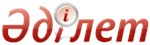 Об утверждении форм первичной медицинской документации организаций здравоохраненияПриказ и.о. Министра здравоохранения Республики Казахстан от 23 ноября 2010 года № 907. Зарегистрирован в Министерстве юстиции Республики Казахстан 21 декабря 2010 года № 6697

      В соответствии с подпунктами 5) и 9) пункта 1 статьи 7 Кодекса Республики Казахстан от 18 сентября 2009 года "О здоровье народа и системе здравоохранения", в целях совершенствования и обеспечения сбора административных данных, ПРИКАЗЫВАЮ:

      Сноска. Преамбула в редакции приказа Министра здравоохранения РК от 05.09.2011 № 583 (вводится в действие по истечении десяти календарных дней со дня его первого официального опубликования).



      1. Утвердить:



      1) Медицинскую учетную документацию, используемую в стационарах, согласно приложению 1 к настоящему приказу;



      2) Медицинскую учетную документацию, используемую в стационарах и амбулаторно-поликлинических организациях, согласно приложению 2 к настоящему приказу;



      3) Медицинскую учетную документацию, используемую в амбулаторно-поликлинических организациях, согласно приложению 3 к настоящему приказу;



      4) Медицинскую учетную документацию других типов медицинских организаций согласно приложению 4 к настоящему приказу;



      5) Медицинскую учетную документацию организации судебно-медицинской экспертизы согласно приложению 5 к настоящему приказу;



      6) Медицинскую учетную документацию лабораторий в составе медицинских организаций согласно приложению 6 к настоящему приказу;



      7) Медицинскую учетную документацию организации службы крови согласно приложению 7 к настоящему приказу;



      8) Перечень форм первичной (учетной) медицинской документации организаций здравоохранения и сроки их хранения» согласно приложению 7-1 к настоящему приказу;



      9) Карту учета дефектов оказания медицинских услуг согласно приложению 7-2 к настоящему приказу.

      Сноска. Пункт 1 с изменениями, внесенными приказами Министра здравоохранения РК от 05.09.2011 № 583 (вводится в действие по истечении десяти календарных дней со дня его первого официального опубликования); от 28.06.2012 № 439 (вводится в действие по истечении десяти календарных дней после дня его первого официального опубликования).



      2. Начальникам управлений здравоохранения областей, городов Астана, Алматы (по согласованию) и руководителям республиканских организаций здравоохранения, научно-исследовательских институтов и научных центров ввести в организациях здравоохранения формы первичной медицинской документации, утвержденные настоящим приказом и обеспечить конфиденциальность первичных статистических и административных данных.

      Сноска. Пункт 2 в редакции приказа Министра здравоохранения РК от 05.09.2011 № 583 (вводится в действие по истечении десяти календарных дней со дня его первого официального опубликования).



      3. Департаменту организации медицинской помощи Министерства здравоохранения Республики Казахстан (Тулегалиева А.Г.) обеспечить в установленном законодательством порядке государственную регистрацию настоящего приказа в Министерстве юстиции Республики Казахстан.



      4. Департаменту административно-правовой работы Министерства здравоохранения Республики Казахстан (Бисмильдин Ф.Б.) обеспечить официальное опубликование настоящего приказа в средствах массовой информации после его государственной регистрации в Министерстве юстиции Республики Казахстан.



      5. Отменить некоторые приказы Министерства здравоохранения Республики Казахстан согласно приложению 8 к настоящему приказу.



      6. Контроль за исполнением настоящего приказа возложить на Вице-министра здравоохранения Республики Казахстан Байжунусова Э.А.



      7. Настоящий приказ вводится в действие по истечении десяти календарных дней со дня его первого официального опубликования.      И.о. Министра                              Б. Садыков

Приложение 1 к приказу   

и.о. Министра здравоохранения  

Республики Казахстан    

от 23 ноября 2010 года № 907      Сноска. Приложение 1 с изменениями, внесенными приказами Министра здравоохранения РК от 05.09.2011 № 583 (вводится в действие по истечении десяти календарных дней со дня его первого официального опубликования); от 31.07.2012 № 514 (вводится в действие по истечении десяти календарных дней со дня его первого официального опубликования); от 06.03.2013 № 127 (вводится в действие по истечении десяти календарных дней после дня его первого официального опубликования).

Форма                        А4 форматы

Формат А4      Сноска. Форма в редакции приказа Министра здравоохранения РК от 31.07.2012 № 514 (вводится в действие по истечении десяти календарных дней со дня его первого официального опубликования). Науқастарды қабылдау және емдеуге жатқызудан бас тартуларды

есепке алу ЖУРНАЛЫ

ЖУРНАЛ

учета приема больных и отказов в госпитализации20 __ жылғы (года ) «____» _______________     20__ жылғы (года) «____» _______________

басталды (начат)                               аяқталды (окончен)

Форма                        Сноска. Форма в редакции приказа Министра здравоохранения РК от 31.07.2012 № 514 (вводится в действие по истечении десяти календарных дней со дня его первого официального опубликования). ТУБЕРКУЛЕЗГЕ ШАЛДЫҚҚАН НАУҚАСТЫҢ МЕДИЦИНАЛЫҚ КАРТАСЫ

МЕДИЦИНСКАЯ  КАРТА БОЛЬНОГО ТУБЕРКУЛЕЗОМ7. Зерттеу қорытындылары/Результаты исследованияПримечание: 1. Қақырық жағындының, дақылдың, сезімталдықтың қорытындысын, қақырық

жағындысын жинаған күннен санау керек/ Все результаты микроскопии, посевов, ТЛЧ считать

с даты сбора мокроты  2. Молекулярлы-генетикалық (МГ): Хайн-тест, G-Xpert - қажеттісін

тандаңыз/Молекулярно-генетический: Хайн-тест, G-Xpert - выбрать необходимое

ТДК/ДТК:  ия/да   жоқ/нет    Жүргізілген жағдайда, күні/Если  проведено, дата:

___ /____/____

ТКК/ПТК:   ия/да   жоқ/нет  Жүргізілген жағдайда, күні/ Если  проведено, дата:

___/____/_____8. Ем туралы ақпарат/Информация о лечении** 1 – стационарлық/стационарное  2 – амбулаторлық/амбулаторное 3 – шипажайлық/

санаторно)

Туберкулез процессінің асқынуы/:  ия/да  жоқ/нет

Осложнения туберкулезного процесса

Хирургиялық емі/Хирургическое лечение:  ия/да     жоқ/нет

Басталған күні/Дата начала  ___/___/_____Аяқталған күні/Дата окончания ___/___/________9. Ем категориясы мен емдеу үлгісі/Категория и схема леченияРетровирустарға қарсы терапия басталды/:  ия/да  жоқ/нет

Антиретровирусная терапия начата     Басталған жағдайда, күні/: _____/_____/_________

                                     Если  начато, дата начала

Котримоксазолмен алдын ала емі басталды/:   ия/да   жоқ/нет

Профилакт. терапия котримоксазолом  начата  Басталған жағдайда, күні/:____/____/_____

                          Если  начато, дата начала10.  Туберкулезге қарсы препараттар/Противотуберкулезные препараты11. Қарқынды кезеңіндегі науқасқа ТБЕ өткізу қағазы/Лист проведения НКЛ

больного на интенсивной фазе      1-7 беттер/страницы 1-7Ескерту: әрбір тор сызықта, бақылау кезінде дәріні бір рет қабылдаған жағдайда "v",

бақылау кезінде препараттарды екі рет қабылдағанда "vv" бақылау кезінде препараттарды

үш рет қабылдағанда "vvv" белгіленеді; "O" – препараттың тәуліктік мөлшері

қабылданбады; "Р" – жанама әсерлер пайда болғанда, препаратты дәрігер тоқтатса.;

"Х" – препарат науқастың қолына бақылаусыз берілсе.

Примечание: в каждой клетке отмечается "v"- при однократном приеме препаратов под

контролем; "vv"  - при двукратном приеме препаратов под контролем;

"vvv"- при трехкратном приеме препаратов под контролем; "O" – пропустил прием суточной

дозы препарата; "P" – при побочной реакции, если препараты отменены врачом

"Х" - препарат отдан на  руки больному без контроля; "-" день, когда больной не должен

принимать ПТП (выходной день).11. Жалғастыру кезеңіндегі науқасқа ТБЕ өткізу қағазы/Лист проведения НКЛ

больного на поддерживающей фазе1-7 беттер/страницы 1-7Ескерту: әрбір тор сызықта, бақылау кезінде дәріні бір рет қабылдаған жағдайда "v",

бақылау кезінде препараттарды екі рет қабылдағанда "vv" бақылау кезінде препараттарды

үш рет қабылдағанда «vvv" белгіленеді; "O" – препараттың тәуліктік мөлшері

қабылданбады; "Р" – жанама әсерлер пайда болғанда, препаратты дәрігер тоқтатса.;

"Х" – препарат науқастың қолына бақылаусыз берілсе.

Примечание: в каждой клетке отмечается "v"- при однократном приеме препаратов под

контролем; "vv"  - при двукратном приеме препаратов под контролем;

"vvv" - при трехкратном приеме препаратов под контролем; "O" – пропустил прием суточной

дозы препарата; "P" – при побочной реакции, если препараты отменены врачом

"Х" - препарат отдан на  руки больному без контроля; "-" день, когда больной не должен

принимать ПТП (выходной день)12. Емнің аяқталған күні/Дата окончания лечения _______/_________/_____________13. Ем нәтижелері/Исходы лечения:  Сауықты/Вылечен  Ем аяқталды/Лечение

завершено  Сәтсіз ем/Неудача лечения  Ем тәртібі бұзылды/Нарушение режима лечения 

Ауыстырылды/Переведен   IV категорияға ауыстырылды/Переведен в категорию IV  Қайтыс

болды/Умер: өлген күні/дата смерти  _____/______/_______________________;Қайтыс болу себебі/Причина смерти:  ТБ-ден  өзге себептерден/другие причины

Қайтыс болған орны/Место смерти:  стационарда/в стационаре  стационардан тыс/не в

стационаре14.  Сараптамасы алынды/Диагноз снят      Ескертулер/Примечания:________________________________________________________________

______________________________________________________________________________________

______________________________________________________________________________________

______________________________________________________________________________________

______________________________________________________________________________________

______________________________________________________________________________________Учаскелік фтизиатр/Участковый фтизиатр: Тегі/Фамилия____________аты/имя______________

әкесінің аты/отчество_______________қолы/подпись ________________

Ем жүргізуші дәрігер/Лечащий врач: Тегі/Фамилия_________________аты/имя_______________

әкесінің аты/отчество _____________________ қолы/подпись ________________

Форма                                    Сноска. Форма в редакции приказа Министра здравоохранения РК от 31.07.2012 № 514 (вводится в действие по истечении десяти календарных дней со дня его первого официального опубликования).

ТУБЕРКУЛЕЗГЕ ШАЛДЫҚҚАН IV КАТЕГОРИЯЛЫҚ  НАУҚАСТЫҢ МЕДИЦИНАЛЫҚ КАРТАСЫ

    МЕДИЦИНСКАЯ  КАРТА БОЛЬНОГО ТУБЕРКУЛЕЗОМ  КАТЕГОРИИ IV 9. Зертхана зерттемесінің қорытындылары/Результаты лабораторных исследованийЕскерту/Примечание: B-BACTEC  по назначению клинициста

Молекулярлы-генетикалық/Молекулярно-генетический (МГ): Хайн-тест, G-Xpert Дәрі-дәрмектердің қысқартылған атаулары/Аббревиатура лекарств: Н – Изониазид;

R – Рифампицин;  E – Этамбутол;  S – Стрептомицин; Z – Пиразинамид; Am – Амикацин;

Km – Канамицин;  Cm – Капреомицин;  Cfx – Ципрофлоксацин;  Ofx – Офлоксацин;

Lfx – Левофлоксацин;  Mfx – Моксифлоксацин;    Gfx – Гатифлоксацин; Pto – Протионамид;

Eto – Этионамид;  Cs – Циклосерин;   PAS – Парааминосалицилді

қышыл/Парааминосалициловая кислота;

*ең көп оң дәрежелі нәтижесі бар сынаманың қорытындысы мен күні көрсетіледі/указать

дату и результат того образца, в котором наибольшие положительные результаты

** әріптерді көрсету қажет:  С - сезімтал; Т – төзімді; Ө - өскін (указать буквы:

Ч - чувствительный; Уст - устойчивый; П – пророст)

Қысқартулар /Сокращение: Л-Й– Левенштейн-Йенсен; B- BACTEC;  Молекулярные  методы

(Х- Хайн;   G-Xpert).10. IV категория тәртібі, ем басталған күні, мөлшері (мг), мөлшерді өзгерту

және дәріні қабылдауды тоқтату

Режим категории IV, дата начала лечения, доза (мг), изменение дозы и отмена

приема лекарствЕскертулер:  тиісті тор сызықтарында препараттың тәуліктік мөлшері мен оны еңгізу

тәсілі көрсетіледі. Мысалы:  Cm 1000мг; Сs 750мг; PAS 8000мг

Примечание: в соответствующих клетках указывается суточная доза препарата в мг.

Например: Cm 1000мг; Сs 750мг; PAS 8000мгТБ 01 IV - категория  қосымшасы/Приложение к ТБ 01-категория IVЕскерту: әрбір тор сызықта, бақылау кезінде дәріні бір рет қабылдаған жағдайда "v",

бақылау кезінде препараттарды екі рет қабылдағанда "vv" бақылау кезінде препараттарды

үш рет қабылдағанда "vvv" белгіленеді; "O" – препараттың тәуліктік мөлшері

қабылданбады; "Р" – жанама әсерлер пайда болғанда, препаратты дәрігер тоқтатса.;

"Х" – препарат науқастың қолына бақылаусыз берілсе.

Примечание: в каждой клетке отмечается "v”- при однократном приеме препаратов под

контролем; "vv"  - при двукратном приеме препаратов под контролем;

"vvv" - при трехкратном приеме препаратов под контролем; "O" – пропустил прием суточной

дозы препарата; "P" – при побочной реакции, если препараты отменены врачом

"Х" - препарат отдан на  руки больному без контроля; "-" день, когда больной не должен

принимать ПТП (выходной день)12. Емнің аяқталған күні/Дата окончания лечения_____/______/__________ 

Ем нәтижелері/Исходы лечения:  Сауықты/Вылечен  Ем аяқталды/Лечение завершено

 Сәтсіз ем/Неудача лечения

 Ем тәртібі бұзылды/Нарушение режима лечения

 Ауыстырылды/Переведен  IV категорияға ауыстырылды/Переведен в категорию IV

 Қайтыс болды/Умер: өлген күні/дата смерти _____/______/___________;

Қайтыс болу себебі/Причина смерти:  ТБ-ден  өзге себептерден/другие причины

Қайтыс болған орны/Место смерти:  стационарда/в стационаре  стационардан тыс/не в

стационареЕскертулер/Примечания__________________________________________________________________

_______________________________________________________________________________________

_______________________________________________________________________________________

_______________________________________________________________________________________

_______________________________________________________________________________________

_______________________________________________________________________________________

_______________________________________________________________________________________      Учаскелік  фтизиатр/Участковый фтизиатр: Тегі/фам._______________аты/имя_________

әкесінің аты/отчество____________

      Қолы/ Подпись ______________

      Ем жүргізуші дәрігер/Лечащий врач: Тегі/фам.________________аты/имя____________

әкесінің аты/отчество __________________________

      Қолы/Подпись _______________

Форма                              Сноска. Форма в редакции приказа Министра здравоохранения РК от 31.07.2012 № 514 (вводится в действие по истечении десяти календарных дней со дня его первого официального опубликования). ТУБЕРКУЛЕЗГЕ ШАЛДЫҚҚАН

НАУҚАСТАРДЫ ТІРКЕУ ЖУРНАЛЫ (ОБЛЫС, ҚАЛА, АУДАН)

ЖУРНАЛ РЕГИСТРАЦИИ БОЛЬНЫХ ТУБЕРКУЛЕЗОМ

(ОБЛАСТЬ, ГОРОД, РАЙОН)сол жағы/левая часть____________облысы__________ауданындағы туберкулезге шалдыққан                    область         науқастарды тіркеу журналы

                            районный журнал регистрации больных

                            туберкулезомПунктир сызықшаларымен берілген бағандарға  мәліметтерді енгізу жоғарғы және төменгі

бөліктеріне сай болуы тиісті/Ввод  данных в графах с пунктирными линиями - заносить

соответствующие данные верхней и нижней части.

* Басқалар:  ҚА- қайталанған ауру ТМБ(-)   ҮКЕ -үзілістен кейінгі  емі  ТМБ(-)

СЕ- сәтсіз емі ТМБ (-)/ Другие:  Р- рецидив МБТ(-)   ЛПП - лечение после перерыва

МБТ(-) НЛ - неудача лечения МБТ(-)ортаңғы жағы/средняя часть20____ жыл (год)оң жағы/правая часть

Форма                              Сноска. Форма в редакции приказа Министра здравоохранения РК от 31.07.2012 № 514 (вводится в действие по истечении десяти календарных дней со дня его первого официального опубликования). Туберкулезбен ауыратын науқасты ауыстыру жолдамасы

Направление на перевод больного туберкулезомНауқасты ауыстыратын ұйымның атауы, мекенжайы/Название, адрес

переводящей организации

________________________________________________________________

Науқас ауысып баратын ұйымның атауы, мекенжайы/Название, адрес

организации, в которую больной переводится______________________

________________________________________________________________ ________________________________________________________________

Науқастың ТАӘ/ФИО больного______________________________________

Туған күні/Дата рождения ________ ________  ___________________

                                кк.аа.жжжж/дд.мм.ггггЖынысы/Пол:  Е/М  Ә/Ж 

Мекен-жайы (көшкен жағдайда жаңа мекен-жайы)/Адрес (при переезде

будущий адрес):

_________________________________________________________________

Науқасқа жақын адамның ТАӘ/ФИО близкого лица  ___________________

Науқасқа жақын адамның мекен-жайы/Адрес близкого лица____________

Диагнозы/Диагноз_________________________________________________

Тіркеу нөмірі/Регистрационный номер________Ем бастаған күні

/Дата нач. леч. ___ ____ _____

Ем санаты/Категория лечения:

 I санат  жаңа жағдайлар/Категория I новые случаи

 II санат   қайталанған жағдайлар/Категория II повторные случаи

 IV санат КДТ ТБ/Категория IV МЛУ ТБ

Науқас қабылдайтын препараттар/Препараты, получаемые больным_____

_________________________________________________________________

Ескертулер (жанама әсерлер)/Примечание (побочные эффекты)________

_________________________________________________________________

Науқасты ауыстыратын тұлғаның ТАӘ/ФИО переводящего_______________

Лауазымы/Должность________________________Қолы/Подпись___________

Ауыстырылған күні (Дата перевода)  _____ ______  ________

_ _ _ _ _ _ _ _ _ _ _ _ _ _ _ _ _ _ _ _ _ _ _ _ _ _ _ _ _ _ _ _ _Науқас ауыстырылған ұйымдар үшін

Для использования организацией, в которую больной был переведен:

(Науқас тіркеуге алынғаннан кейін нысанның бұл бөлігін ауыстырған

ұйымға жіберу қажет)

(Эту часть формы отправить в организацию, направившую больного после

его регистрации)Ұйымның атауы/Название организации _________________________________

Мекенжайы/Адрес_____________________________________________________

Науқастың ТАӘ/ФИО больного__________________________________________ Науқас осы ұйымда тіркелді

Больной зарегистрирован в данной организацииТіркеу нөмірі (жаңа)/Регистрационный номер (новый)__________________

Тіркелген күні/Дата регистрации_____________________________________

Науқасты қабылдап алған тұлғаның ТАӘ/ФИО принявшего_________________

____________________________________________________________________

Лауазымы/Должность _______________________ Қолы/Подпись __________

 Форма                              Сноска. Форма в редакции приказа Министра здравоохранения РК от 31.07.2012 № 514 (вводится в действие по истечении десяти календарных дней со дня его первого официального опубликования). ТУБЕРКУЛЕЗБЕН АУЫРАТЫН IV САНАТТАҒЫ

НАУҚАСТАРДЫ ТІРКЕУ ЖУРНАЛЫ

ЖУРНАЛ РЕГИСТРАЦИИ БОЛЬНЫХ

ТУБЕРКУЛЕЗОМ КАТЕГОРИИ IV      сол жағы/левая часть      ______________________облысы/область_____________ауданы/районҚысқартулар/Сокращение:      ЕҚП - екінші қатардағы препараттар;     ҮҚП - үшінші қатардағы препараттар;

      ПВР - препараты второго ряда;           ПТР - препараты третьего ряда;*1- Жаңа жағдай/Новый; 2- Қайталанған ауру/Рецидив; 3- Ем  тәртібі  бұзылды/Нарушение

режима; 4- I кат  кейінгі сәтсіз ем/НЛ после I кат; 5-  II кат  кейінгі сәтсіз ем/НЛ

после II кат; 6- III кат кейінгі сәтсіз ем/НЛ после III кат; 7- Ауыстырылды/Переведен;

8-  Басқалар/Другие: 8.1 – қайталанған ем ТМБ (-)/рецидив МБТ(-); 8.2 - үзілістен

кейінгі ем ТМБ (-)/лечение после перерыва МБТ(-); 8.3 – сәтсіз ем ТМБ (-)/неудача

лечения МБТ(-); 8.4 – симптоматикалық ем/симптоматическое лечение.

Молекулярлы/Молекулярный: Хайн-тест, G-Xper20_ жыл (год)                                             ортаңғы жағы/средняя частьоң жағы/правая частьДәрі-дәрмектердің қысқартылған атаулары (аббревиатура лекарств): Бірінші қатар ТҚП/ПТП

первого ряда: Н – Изониазид  R - Рифампицин  E – Этамбутол  S-Стрептомицин

Z-Пиразинамид

Екінші қатардағы ТҚП/ПТП второго ряда: Am – Амикацин;  Km – Канамицин  Cm –

Капреомицин;  Cfx-Ципрофлоксацин;  Ofx – Офлоксацин;  Lfx-Левофлоксацин;

Mfx-Моксифлоксацин;  Gfx-Гатифлоксацин;  Pto-Протионамид;  Eto – Этионамид;

Cs – Циклосерин;  PAS –П-аминосалицилдік қышқылы/П-аминосалициловая кислота;

РҚТ-ретровирусқа қарсы терапия /АРТ – антиретровирусная терапия, КАТ – котримоксазолмен

алдын-алу терапия/ПТК – профилактическая терапия котримоксазол

Форма                              Сноска. Форма в редакции приказа Министра здравоохранения РК от 31.07.2012 № 514 (вводится в действие по истечении десяти календарных дней со дня его первого официального опубликования). ТУБЕРКУЛЕЗГЕ ҚАРСЫ ПРЕПАРАТТАРДЫ (ТҚП) ТІРКЕУ ЖУРНАЛЫ

ЖУРНАЛ РЕГИСТРАЦИИ ПРОТИВОТУБЕРКУЛЕЗНЫХ ПРЕПАРАТОВҰйымның атауы (Наименование организации): ______________________

Медицина ұйымының мекен жайы (Адрес медицинской организации):________

«ТҚП есеп журналын» жүргізуді бастаған күн (Дата начала ведения

«Журнала учета ПТП»): _______________________________________________

Халықаралық патенттелмеген атауы мен мөлшері/____Сауда атауы/

Торговое название____________________________________________________

Международное непатентованное наименование и дозировка

Өндіруші/Производитель___________Өндіріген ел/

Страна-производитель_________

Жеткізушінің жөнелтпе құжаты/Накладная поставщика

№________«_____» ______ 20____жылғы /года

Шығарылу үлгісі/Форма выпуска: ертінді, таблетка, капсула, блистер,

түйіршіктелген, ұнтақ, т.б.(астын сызу)/раствор, таблетка, капсула,

блистер, гранулы, порошок, другие (подчеркнуть)

Өлшем бірліктері/Единица измерения: таблетка, капсула, ампула, құты,

                                    пакет (астын сызу)/

                                    таблетка, капсула, ампула,

                                    флакон, пакетик (подчеркнуть)Серия __________ Жарамдылық мерзімі/Срок годности _________________

Форма                              Сноска. Форма в редакции приказа Министра здравоохранения РК от 31.07.2012 № 514 (вводится в действие по истечении десяти календарных дней со дня его первого официального опубликования).Ұйымның атауы (Наименование организации)

_____________________________________________________________________

           Емдеуге алынатын науқастың ақпараттық келісімі

Мен,_______________________________________________________________

     науқастың ТАӘ, туылған жылы (егер бала болса, ата-анасын немесе қамқоршысынын

                                     көрсету)

Тұратын мекенжайы____________________________________________________      1. Науқастың құқығы      1.1. Туберкулез деп сараптама қойылған күннен бастап, емдеуді толық аяқтағанға дейін кез келген уақытта тегін медициналық көмекке;

      1.2. Туберкулездің көп дәріге төзімділігімен (КДТ ТБ) және адам инммунды тапшылық вирусымен ілеспелі туберкулез жағдайын қосқанда медициналық ем мен кеңес алу Халықаралық стандартқа сәйкес болады;

      1.3.Туберкулез науқасымен қатынаста болған балалар мен басқада тұлғаларды туберкулезден тексеру мен алдын ала емдеуді тегін жүргізуге;

      1.4. Емделушінің абройына, мәдени құндылықтары мен діни нанымдарына барлық медицина қызметкерлері мен денсаулық сақтау әкімшілігі жағынан орынды және әділетті қатынаста болуға;

      1.5. Өзінің денсаулық жағдайы туралы (сараптамасын, ем әдісін, емделу уақытын, емге байланысты нәтижелері мен қауіп-қатерін) дер кезінде толық және маңызды ақпаратты алуға;

      1.6. Туберкулезге қарсы препараттардың атауы және мөлшері туралы және олардың әсері мен жанама әсерін сонымен қатар қосымша диагностикалық және қандайда бір емнің араласуы туралы мәлімет алуға құқылы.

      2. Науқастың міндеті:

      2.1 Тағайындалған ем тәртібін сақтау. Өзінің денсаулығы мен айналасындағылардың денсаулығы үшін туберкулезге қарсы дәрі-дәрмектерді қабылдауда үзіліс жасамау;

      2.2. Медицина қызметкерлерінің тікелей бақылауымен барлық тағайындалған туберкулезге қарсы препараттарды қабылдау;

      2.3. Айналасына кері әсер етпеуі үшін «туберкулез науқасының мінез-құлқы ережесін» сақтау;

      2.4 Емдеу әдісін дұрыс таңдау үшін, өзінің денсаулық жағдайын, алдыңғы ем тәсілдерін, ілеспелі ауруын, ота жасалғандығын, жарақат алғандығын, аллергиялық әсері мен басқада мағлұматтар туралы барлық ақпаратты медицина қызметкерлеріне ұсыну;

      2.5 Барлық отбасы мүшелері мен басқада қатынаста болған тұлғалар туралы туберкулезге қарсы қызметтің мамандарына хабарлау;

      2.6 Өз денсаулық жағдайының күрт өзгеруін, шағымын медицина қызметкерлеріне дер кезінде хабарлау;

      2.7 Медицина қызметкерлері мен басқа емделушілердің құқығын құрметтеуге міндетті.

      Таныстым:

      - Туберкулезге қарсы препараттарды қабылдау кезінде, дәрі қабылдағанда үзіліс болған жағдайда және есірткі мен алкоголь сияқты заттарды тұтыну нәтижесінде «емнің сәтсіз болуы, кейде дәрінің жанама әсері болуы мүмкін;

      - Үнемі емдеу тәртібін бұзған кезде, ауру асқынып кетуі мүмкін, (туберкулездің көп дәріге тұрақтылық түрі қалыптасады) соның салдарынан қажетті дәрі-дәрмек шетелде сонымен қатар Қазақстанда жоқ болғандықтан өлім қаупін тудыруы мүмкін.

      - Емдеу тәртібін бұзған немесе емді үзген және емнен ауытқыған жағдайда «Туберкулездің жұқпалы түріндегі азаматтарды мәжбүрлеп емдеу туралы» 10.12.1999 жылғы № 496 ҚР Заңнамасы бойынша мәжбүрлеп оқшаулау шараларын қолдануға немесе маған тағайындалған емдеу шаралары тоқтатылып, ешқашан жаңадан емдеу тағайындалмауы мүмкін.      Осы келісімнің барлық тарауларымен келісемін және оны орындауға борыштымын.Емделушінің қолы___________________  күні ______  _________  ________

Медицина мекемесі қызметкерінің ТАӘ _________________________________

Қолы________________күні ________   _______________    ______________

Учаскелік дәрігердің ТАӘ_____________________________________________

Қолы ________________ күні __________  ______________   _____________Информированное согласие  больного на лечениеЯ, _______________________________________________________________

        ФИО, год рождения больного  (если ребенок, указать родственника или опекуна)      проживающий(ая) по адресу: ________________________________      Информирован(а) о правах и обязанностях больного, при лечении

туберкулеза

      1. Больной имеет право:

      1.1. На бесплатную и общедоступную медицинскую помощь в любое время с момента постановки диагноза туберкулеза до завершения полного курса лечения.

      1.2. На медицинскую консультацию и лечение в соответствие с Международными стандартами, включая случаи заболевания туберкулезом с множественной лекарственной устойчивостью (МЛУ ТБ) и туберкулезом с сопутствующей инфекцией вируса иммунодефицита человека.

      1.3. На бесплатное обследование и профилактическое лечение туберкулеза детей и других лиц, находившихся с ним в контакте.

      1.4. На уважительное и беспристрастное отношение со стороны всех медицинских работников и администраторов здравоохранения, без ущемления достоинства пациента, с учетом его религиозных верований и культурных ценностей.

      1.5. На своевременное получение полной и ясной информации о состоянии своего здоровья (диагнозе, методах и длительности лечения, возможном  исходе и рисках связанных с лечением).

      1.6. На получение сведений о названиях и дозах противотуберкулезных препаратов, об их действии, возможных побочных реакциях, а также о дополнительных диагностических и лечебных вмешательствах.

      2. Больной обязан:

      2.1. Соблюдать  назначенный режим лечения. Не допускать перерывов приема лекарств, что будет способствовать защите собственного здоровья и здоровья окружающих.

      2.2. Принимать все противотуберкулезные препараты под непосредственным контролем медицинского персонала.

      2.3. Соблюдать «Правила поведения больного туберкулезом», чтобы не заражать окружающих.

      2.4. Представлять медицинским работникам всю информацию о состоянии своего здоровья, предыдущих эпизодах лечения, сопутствующих заболеваниях, перенесенных операциях, травмах, аллергических реакциях и других сведениях, необходимых для выбора правильной тактики лечения.

      2.5. Информировать работников противотуберкулезной службы обо всех членах семьи и других лицах, которые могли быть инфицированными в результате контакта.

      2.6. Своевременно сообщать медицинским работникам об ухудшении своего состояния, появлении новых жалоб.

      2.7. Уважать права других пациентов и медицинских работников

      Ознакомлен с тем, что:

      - при приеме противотуберкулезных препаратов могут иногда возникнуть побочные реакции, и возможен «неблагоприятный исход лечения», который чаще возникает в результате перерывов приема лекарства и других нарушений режима лечения, употребления алкоголя и наркотических средств;

      - при постоянных нарушениях режима лечения заболевание становится неизлечимым (формируется лекарственно устойчивая форма туберкулеза) и порой смертельным, от которого лекарств в мире, в том числе и в Казахстане нет;

      - в случае уклонения иили отрывов (нарушение режима) от лечения ко мне возможно применение мер принудительной изоляции по Закону РК № 496-1 от 10.12.1999 г. «О принудительном лечении граждан, больных заразной формой туберкулеза» в специальном учреждении или мое лечение может быть прекращено и новое лечение никогда не будет назначено.      Согласен со всеми пунктами данного соглашения и обязуюсь выполнять его.      Подпись пациента ______________ дата _____ ______  _________

      ФИО должностного лица медицинской организации ______________

      Подпись _________________       дата _____ ______  _________

      ФИО участкового лечащего врача______________________________

      Подпись _________________     дата _____ _______________

  Форма                              Сноска. Форма в редакции приказа Министра здравоохранения РК от 31.07.2012 № 514 (вводится в действие по истечении десяти календарных дней со дня его первого официального опубликования). ТУБЕРКУЛЕЗГЕ ҚАРСЫ ПРЕПАРАТТАРДЫҢ ҚОЗҒАЛЫСЫ ТУРАЛЫ СТЕЛЛАЖДЫ

КАРТА

СТЕЛЛАЖНАЯ КАРТА ДВИЖЕНИЯ ПРОТИВОТУБЕРКУЛЕЗНЫХ ПРЕПАРАТОВ      1. Генеритикалық (халықаралық патенттелмеген атауы)/

Генерическое (международное непатентованное) наименование

_____________________________________________________________________

_____________________________________________________________________

2.Саудалық атауы/Торговое название __________________________________

_____________________________________________________________________

3.ТҚП келіп түскен күні/Дата поступления ПТП ________________________

4. Құжат бойынша келіп түскені/Поступил по документу:

4.1. ҚР ДСМ бөлу қағазы туралы бұйрық/приказ о разнарядке МЗ РК №

________  _______  _______

4.2. Өндіруші/Производитель _________________________________________

4.3. Өндірген ел/Страна производитель _______________________________

4.4. Өлшем бірлігі: ампула, таблетка, капсула, құты, пакетті (астын

сызу)/

      Единица измерения: ампула, таблетка, капсула, флакон, пакетик

(подчеркнуть)5. Серия № ____________________ Саны/Количество_____________________

6. Жарамдылық мерзімі/Срок годности _______ ________ _______________

7. ТҚП жіберілгені туралы мәлімет/Сведения об отпуске ПТП __________А4 форматы

Формат А4Медициналық ұйымның атауы _______________________________________

Наименование медицинской организации

                                ЖӨНЕЛТПЕ ҚҰЖАТ

                                  НАКЛАДНАЯ№ ________ 20__ жылғы (года) "____" ___________Алушы (получатель) ______________________________________________

Сенімхат (доверенность) № ______ 20__ жылғы (года) "___" _________Барлық сомасы (итого на сумму): _________________________________

                                     (жазбаша/ прописью)

Бекітемін (утверждаю) ___________________________________________

(медициналық ұйым басшысының қолы/ подпись руководителя медицинской

организации)

Растаймын (подтверждаю) _________________________________________

(мед. ұйымның бас бухгалтерінің қолы/ подпись главного бухгалтера

мед. организации)

Босаттым (отпустил) _____________________________________________

(ТҚП босатуға жауапты тұлғаның қолы/подпись лица, ответственного за

отпуск ПТП)

Қабылдап алдым (принял) _________________________________________

(ТҚП қабылдап алушы тұлғаның қолы /подпись лица, принявшего ПТП)А4 форматы

Формат А4

                 Жүкті, босанатын және жаңа босанған әйелдерді

                       қабылдауды есепке алу ЖУРНАЛЫ

                                     ЖУРНАЛ

                 учета приема беременных, рожениц и родильниц20 __ жылғы (года)"__" _____ басталды (начат) 20 __ жылғы (года)

"___" _________ аяқталды (окончен)

_____________________________________________________________стр. 2 ф.№ 002/у

№ 002/у е. 2 беті                                                  стр. 3 ф.№ 002/у

                                                  № 002/у е. 3 бетіА4 форматы

Формат А4

                 СТАЦИОНАРЛЫҚ НАУҚАСТЫҢ МЕДИЦИНАЛЫҚ КАРТАСЫ

                                     № ______

                    МЕДИЦИНСКАЯ КАРТА СТАЦИОНАРНОГО БОЛЬНОГОТүскен күнi мен уақыты (Дата и время поступления) ___________________

Шыққан күнi мен уақыты (Дата и время выписки) _______________________

Бөлiмше (Отделение) _________________ палата № ______________________

Бөлiмшеге ауыстырылды (Переведен в отделение) _______________________

Төсек-күндер өткiзiлдi (Проведено койко-дней) _______________________

Тасымалдау түрлерi (Виды транспортировки): арбамен (на каталке),

орындықта (на кресле), өздiгiнен жүре алады (может идти) астын

сызыңыз (подчеркнуть). АИТВ-ға тексеру (Исследование на ВИЧ)

Қан тобы (Группа крови) ______________

Резус-тиiстiлiгi (Резус-принадлежность) _______________

Дәрiлердiң жағымсыз әсерлерi (жақпауы) (Побочное действие лекарств

(непереносимость) ___________________________________________________

_____________________________________________________________________

дәрiнiң аты, жағымсыз әсерiнiң сипаты (название препарата, характер

побочного действия)

_______________________________________________________________1. Науқастың тегi, аты, әкесiнiң аты (Фамилия, имя, отчество

больного) ___________________________________________________________

2. Жынысы (Пол) ____________________________________________________________________________________________________________________3. Жасы (Возраст) _______________________ толық жасы, 1 жасқа дейiнгi

балалар үшiн-айы, 1 айға дейiнгi балалар үшiн-күнi (полных лет, для

детей: до 1 года-месяцев, до 1 месяца-дней)

4. Ұлты (Национальность) _____________________________

5. ЖСН (ИИН)|____|____|____|____|____|____|____|____|____|____|____|

6. Медициналық тiркеу нөмiрi|____|____|____|____|____|____|____|____|

7. (Регистрационный медицинский номер)

8. Тұрғылықты мекенжайы (Постоянное место жительства): қала (город),

ауыл (село) астын сызыңыз (подчеркнуть)

__________________________________________________________________

мекенжайын жазыңыз, сырттан келгендер үшiн- облысын, ауданын, елдi

      мекенiн, туыстарының мекенжайы мен телефон № көрсетiңiз

____________________________________________________________________

 вписать адрес, указав для приезжих – область, район, нас. пункт,

                  адрес родственников и № телефона

9. Жұмыс орны, кәсiбi немесе лауазымы (Место работы, профессия или

должность) _________________________________________________________

10. Оқудағылар үшiн- оқу орны, балалар үшiн - балалар ұйымының,

мектептiң аты, мүгедектер үшiн - түрi мен тобы _____________________

для учащихся - место учебы, для детей - название детского учреждения,

школы, для инвалидов - род и группа_________________________________

11. ОСМ, ОСҚ, интернационалшыл-жауынгер (ИОВ, УОВ, воин –

интернационалист) астын сызыңыз (подчеркнуть)

12. Медициналық сақтандыру компаниясынын атауы (Наименование

страховой компании): сақтандыру полисiнiң № (страхового полиса)

____________________________________________________________

13. Әлеуметтік мәртебесі (Социальный статус): 1 - қызметкер

(служащий), 2 - жұмыскер (рабочий), 3 - ауыл шаруашылығының жұмысшысы

(работник сельского хозяйства), 4 - зейнеткер (пенсионер), 5 - оқушы

(учащийся), 6 - үй шаруасындағы әйел (домохозяйка), 7 – жеке еңбекпен

айналысатын тұлға (лицо, занят. индивид. трудом), 8 - табынушы

(служитель культа), 9 - жұмыссыз (безработный), 10 - басқалар

(прочее).

14. Жеңілдік санаты (Категория льготности): ҰОСМ (ИВОВ) – 1; ҰОСҚ

(УВОВ) – 2; интернационалист-жауынгер (воин-интернационалист) – 3;

бала күнiнен мүгедек (инвалид детства) – 4; ауруы бойынша мүгедек

(инвалид по заболеванию) – 5; сәуле әсерiн алған адам (лица,

подвергшиеся радиации) – 6; ҰОСҚ теңестiрiлген адамдар (лица,

приравненные к УВОВ) – 7; әскерге шақырылушы (призывник) – 8; еңбек

мүгедегі (инвалид труда) - 9; қоныс аударушылар (переселенцы) – 10;

басқалар (прочее) – 11.

15. Науқасты кiм жіберді (Кем направлен больной) _________________

медициналық ұйымының аты (название медицинской организации)

16. Стационарға шұғыл айғақтары бойынша жеткiзiлдi (Доставлен в

стационар по экстренным показаниям): иә (да), жоқ (нет), ауруы

басталған соң, зақым алған соң (через) ______ сағаттан кейiн (часов

после начала заболевания, получения травмы), жоспарлы тәртiппен

жатқызылды (госпитализирован в плановом порядке) астын сызыңыз

(подчеркнуть), өз бетімен бару (самообращение) (астын сызыңыз)

(подчеркнуть)

17. Жолдаған ұйымның диагнозы (Диагноз направившей организации) ____

____________________________________________________________________

18. Түскен кездегi диагнозы (Диагноз при поступлении) ______________

____________________________________________________________________

19. Клиникалық диагнозы (Диагноз клинический)

    Қойылған күнi (Дата установления)

20. ________________________________________________________________

____________________________________________________________________

____________________________________________________________________

21. Қорытынды клиникалық диагнозы (Диагноз заключительный

клинический):

а) негiзгi (основной) _______________________________________________

_____________________________________________________________________

_____________________________________________________________________

б) негiзгi ауруының асқынуы (осложнение основного): _________________

_____________________________________________________________________

в) қосалқы (сопутствующий) __________________________________________

_____________________________________________________________________

_____________________________________________________________________

22. Осы ауруы салдарынан осы жылда жатқызылуы (Госпитализирован в

данном году по поводу данного заболевания): бiрiншi рет (впервые),

қайталап (повторно) астын сызыңыз (подчеркнуть) барлығы (всего) _____

рет (раз).

23. Хирургиялық операциялар, ауырсынуды басу әдiстерi және

операциядан кейiнгi асқынулар (Хирургические операции, методы

обезболивания и послеоперационные осложнения)

__________________________________________________________________

Операцияның аты    Күнi, сағаты    Ауырсынуды басу әдiсi  Асқынулар 

Название операции  Дата, час       Метод обезболивания    Осложнения

___________________________________________________________________

1._________________________________________________________________

2._________________________________________________________________

3._________________________________________________________________

Операция жасаған (Оперировал) _____________________________________

24. Емдеудiң басқа түрлерi (Другие виды лечения) __________________

___________________________________________________________________

                    көрсетiңiз (указать)

Қатерлi iсiкпен ауырған науқастар үшiн: 1. Арнаулы ем; хирургиялық

(ара қашықтықтық гамма-терапия, рентген терапиясы, жылдам

электрондар, түйiсушi және ара қашықтықтық гамма-терапия, түйiсушi

гамма-терапия мен терең рентген терапиясы); аралас (хирургиялық және

гамматерапия, хирургиялық және рентген терапиясы, хирургиялық және

үйлестiрiлген сәулелiк); химиялық препараттармен, гормон

препараттарымен. 2. Паллиативтiк. 3. Симптомдық емдеу.Для больных злокачественными новообразованиями – 1. Специальное

лечение: хирургическое (дистанционная гамматерапия, рентгенотерапия,

быстрые электроны, контактная и дистанционная гамматерапия,

контактная гамматерапия и глубокая рентгенотерапия); комбинированное

(хирургическое и гамматерапия, хирургическое и рентгенотерапия,

хирургическое и сочетанное лучевое); химиопрепаратами, гормональными

препаратами. 2. Паллиативное. 3. Симптоматическое лечение.25. Еңбекке жарамсыздық парағын беру туралы белгi (Отметка о выдаче

листка нетрудоспособности)

№__________ (с) __________ бастап (по) __________ дейiн

№__________ (с) __________ бастап (по) __________ дейiн 

№__________ (с) __________ бастап (по) __________ дейiн

№__________ (с) __________ бастап (по) __________ дейiн26. Ауру немен аяқталды (Исход заболевания): шығарылды (выписан) –

жазылуымен (с выздоровлением), жақсаруымен (с улучшением), өзгерiссiз

(без перемен), нашарлаумен (с ухудшением), қайтыс болу (смерть),

басқа ұйымға ауыстырылды (переведен в другую организацию) _________

___________________________________________________________________

      емдеу ұйымының аты (название медицинской организации)26. Қабылдау бөлiмшесiнде қайтыс болды, жүктiлiгi 28 аптаға дейiнгi

жүктi әйел қайтыс болды, жүктiлiгi 28 аптадан асқан соң, босанатын,

жаңа босанған әйел қайтыс болды. (Умер в приемном отделении, умерла

беременная до 28 недель беременности, умерла после 28 недель

беременности, роженица, родильница).

27. Еңбекке қабiлеттiлiгi толық орнына келдi, төмендедi, уақытша

жоғалтты, осы ауруына, басқа себептерге байланысты бiржолата жоғалтты

(астын сызыңыз) (Трудоспособность восстановлена полностью, снижена,

временно утрачена, стойко утрачена в связи с данным заболеванием, с

другими причинами (подчеркнуть).

28. Сараптамаға түскендер үшiн – қорытынды (Для поступивших на

экспертизу – заключение) __________________________________________

___________________________________________________________________

29. Ерекше белгiлер (Особые отметки) ______________________________

___________________________________________________________________

___________________________________________________________________

___________________________________________________________________      Бөлiмше меңгерушiсi                     Емдеушi дәрiгер

      (Зав. отделением)                       (Лечащий врач)№ 003/е н. 3 бет

Стр 3 ф. № 003/у

                   ҚАБЫЛДАУ БӨЛIМШЕСI ДӘРIГЕРIНIҢ ЖАЗБАСЫ

                       ЗАПИСЬ ВРАЧА ПРИЕМНОГО ПОКОЯ_________________________________________________________________________

_________________________________________________________________________

_________________________________________________________________________003/е н. 4 бетi

Стр 4 ф. № 003/у

                             ШАҒЫМЫ, АНАМНЕЗ

                             ЖАЛОБЫ, АНАМНЕЗпатологиясы, болжанған диагнозы, тексеру жоспары (қазіргі жағдайы

настоящее состояние, алдын ала диагноз предварительный диагноз,

тексеру жоспары план обследования)

_____________________________________________________________________

_____________________________________________________________________

_____________________________________________________________________003/е н. 5, 6 бетi

стр 5, 6 ф. № 003/уКарта № _________________________________________________________

            Науқастың ТАӘ, палата № (ФИО больного, № палаты)

                                    ЭПИКРИЗ______________________________________________________________________

______________________________________________________________________

______________________________________________________________________Дәрiгердiң қолы (Подпись врача)___________________№ 003/е н. 7 бетi

Стр. 7 ф. № 003/уПатологиялық (гистологиялық) қорытынды (Патологическое

(гистологическое) заключение):

______________________________________________________________

Патоморфологиялық диагноз (Патоморфологический диагноз)

а) негiзгi (основной) ______________________________________________

б) негiзгi ауруының асқынуы (осложнения основного) _________________

____________________________________________________________________

____________________________________________________________________

в) қосалқы (сопутствующий) _________________________________________

____________________________________________________________________

____________________________________________________________________А4 форматы

Формат А4

                   ЖҮКТIЛIКТI ҮЗУДIҢ МЕДИЦИНАЛЫҚ КАРТАСЫ

                 МЕДИЦИНСКАЯ КАРТА ПРЕРЫВАНИЯ БЕРЕМЕННОСТИ_________________________________________________________________

№ 003-1/е нысаны медициналық айғақтары бойынша аборт жасау және

ауыр қосалқы сырқаттар бар болудан басқа жүктілікті үзудің барлық

жағдайларында толтырылады. Осындай жағдайларда № 003-1/е. нысанды

стационарлық науқастың картасы толтырылады. Аборт операциясы кезiнде

немесе операциядан кейiн әйелдiң 3 күннен артық стационарда болуын

талап ететiн асқынулар болса, онда жазбалар № 003/е нысанының

жапсырма парағына жазылады.

Картада көрсетiлген барлық сұрақтардың жауабы, бiрнеше мүмкiн жауап

көрсетiлсе, дұрысының астын сызу және жетпегенiн жазу арқылы берiлуi

тиiс.

Учетная форма № 003-1/у заполняется во всех случаях прерывания

беременности, кроме абортов по медицинским показаниям и при наличии

тяжелых сопутствующих заболеваний. В этих случаях заполняется карта

стационарного больного учетная ф. № 003.

В случаях осложнений, возникших во время или после операции аборта,

требующих пребывания женщины в стационаре более 3-х дней, записи

производятся на вкладном листе к учетной форме № 003у (карта

стационарного больного).

Ответы должны быть даны на все указанные в карте вопросы путем

подчеркивания, в случаях нескольких возможных ответов и вписывания

недостающего.

1.Тегi, аты, әкесiнiң аты (Фамилия, имя, отчество)

_________________________________________________________________

Қан тобы (Группа крови) _____________ Резус фактор ______________

АИТВ-ға зерттеу (Исследование на ВИЧ) ___________________________

Вассерман реакциясы (Реакция Вассермана) __________ Соз ауруына

зерттеу (Исследование на гонорею) _______________________________

_________________________________________________________________

Жолдамамен түстi (Поступила по направлению) _____________________

              емдеу ұйымының аты (название лечебной организации)

Сан.тазартудан өттi (Санобработку прошла), жоқ (нет) астын сызыңыз

(подчеркнуть) ___________________________________________________

Түскен күнi (Дата поступления) ___ Шыққан күнi (Дата выписки) ___

                       күнi, айы, жылы         (число, месяц, год)

Өткiзген төсек күндерi (Проведено койко-дней) ___________________

Туған күні (Дата рождения) ______________ отбасы жағдайы (семейное

положение): неке тiркелген (в браке зарегистрированном), тiркелмеген

(незарегистрированном), жалғыз басты (одинокая)

Мекенжайы (Место жительства): облыс (область) ____________________

Аудан (Район) __________ қала (ауыл) город (село)_________________

Көшесi (Улица) _________ үй (дом) № ____ корп.____ пәт.(кв.) _____

телефон _______________

Жұмыс орны (Место работы) __________ лауазымы (должность) _______

Медициналық сақтандыру жөнінде деректер    сақтандыру полисiнiң № (№

                                           страхового полиса) ______

(Данные по медицинскому страхованию)    Сақтандыру компаниясының атауы

                                       (Наименование страховой компании)

Түскен кездегi диагнозы (Диагноз при поступлении): негiзгi (основной) _________________________________________________________________

қосалқы (сопутствующий) _________________________________________

                  Акушердiң қолы (Подпись акушерки) _____________

                  Дәрiгердiң қолы (Подпись врача) _______________

Клиникалық диагнозы (Диагноз клинический)

_________________________________________________________________

Шыққан кездегi диагнозы (Диагноз при выписке): негiзгi (основной)

________________________________________________

қосалқы (сопутствующий) ________________________________________

Операцияның аты, күнi (Название операции, дата) ________________

________________________________________________________________

Асқынулары (Осложнения) ________________________________________

Анамнез (Анамнез). Етеккiрi бiр қалыпқа түсуi (Менструация

установилась) (с) _____________________________ жасынан бастап (лет

по) ____________________________________ күннен (дней) әр (через)

________________________ күн сайын (дней). Аз, қалыпты, көп мөлшерде,

ауырсынғыштықпен (Скудные, умеренные, обильные, болезненные).

Соңғы қалыпты етеккiрi (Последняя нормальная менструация) (с)

_____________________ бастап (по) _____________________ дейiн

Жыныстық қатынасы (Половая жизнь) (с) ________________ жасынан бастап

(лет), жүктiлiктен сақтана ма (предохраняется ли от беременности):

иә, жоқ, қандай тәсiлмен (да, нет, каким способом)

________________________________________________________________

Нешiншi жүктiлiк (Которая беременность) ________________________

Босанумен аяқталған жүктiлiктер саны (Число беременностей,

закончившихся родами) ___________________________ абортпен аяқталған

(абортами) _____________________________________

Соңғы жүктiлiгi (Последняя беременность была) в 20__ ж.

(г).________________________ айы (месяц)

Аяқталуы (Закончилась): мезгiлiнде босанумен (родами срочными),

мезгiлiнен бұрын босануымен (преждевременными), медициналық айғақтары

бойынша артифициальдық абортпен (абортом артифициальным по

медицинским показаниям), криминалдық (криминальным), өздiгiнен түсiк

тастаумен (самопроизвольным выкидышем).

Босануларда асқынулар болды ма (Были ли осложнения в родах)

______________________________________________________

Босанудан кейiн (После родов) _______ аборттан кейiн (после абортов)

__________________________________________________________________

__________________________________________________________________

      қандай және жылдарын көрсетiңiз (указать, какие и годы)

Бастан өткерген аурулары (Перенесенные заболевания): Боткин ауруы

(болезнь Боткина), мерез (сифилис), соз ауруы (гонорея),

гинекологиялық сырқаттар (гинекологические

заболевания) _____________________________________________________

__________________________________________________________________

Бастан өткерген операциялары, қан құюлар (Перенесенные операции,

переливание крови) (болды, болмады) (было, не было)

Осы аборттың себебi (Причины настоящего аборта): баласы болуын

қаламау (нежелание иметь ребенка), баспана жағдайы (жилищные

условия), оқуы (учеба), бүлдiршiндер, бала бақшаларының болмауы

(необеспеченность яслями (садами)), тұрмыс жағдайының төмендiгi

(материальная необеспеченность), көп балалы (много детей), ерiнiң

болмауы (нет мужа) (астын сызыңыз, жетпегенiн жазыңыз (подчеркнуть,

недостающее вписать) ______________________________________________

Түскен кездегi Дене Т0 (тела) _____________ жалпы жағдайы (общее

жағдайы                                     состояние) ____________

(Состояние при

поступлении)Жабыны, шырышты қабықтары (Наружные покровы, слизистые) ____________

Сүт безінің жай-күйі Cостояние молочных желез) _____________________

Қанайналым ағзалары (Органы кровообращения): тамыр соғуы (пульс) ___

Қан қысымы (Артериальное давление) _______________________________

Жүрегi (тондары) сердце (тоны) ___________________________________

Тыныс алу ағзалары (Органы дыхания) ______________________________

Ас қорыту ағзалары (Органы пищеварения) __________________________

Нәжiсi (Стул) _____ Зәр бөлу ағзалары (Органы мочеотделения) _____Қыныптық      Сыртқы жыныс ағзалары өзгерiссiз, қыныбы тар, кең

зерттеу       (Наружные половые органы без особенностей, узкое, свободное).

Влагалищное    Жатыр мойны цилиндр, конус пiшiндi (Шейка матки

исследование)  цилиндрической, конической формы)Қынып пен жатыр мойнының шырыш қабығы таза

(Слизистая влагалища и шейки чистая)Жатыр мойнында келесi өлшемдi жалақ жара бар

(На шейке матки имеется эрозия размером) ________________________Сыртқы аңқа ашық, жабық (Наружный зев закрыт, открыт)

Жатыр денесiнiң орналасуы (Тело матки в положении) _______________үлкеюi (увеличено до)   жүктiлiктiң _________ аптасына дейiн (недель беременности), консистенциясы жұмсақ (мягковатой консистенции)

қозғалмалы (подвижно), қолғалыссыз (неподвижно), қолмен зерттегенде

ауырсынуымен, ауырсынусыз (болезненно, безболезненно при пальпации).Сол жақ қосалқылар өзгерiссiз (Левые придатки без особенностей)

_______________________________________________

Оң жақ қосалқылар өзгерiссiз (Правые придатки без особенностей)

_______________________________________________Күмбезi бос (Своды свободны) _____________________________________Шығынды (Выделения): шырышты (слизистые), iрiңдi (гнойные), қан

аралас (кровянистые), қалыпты (умеренные), көп (обильные).Диагноз: жүктiлiгi (беременность) __________________ апта (недель)                   Дәрiгер (Врач) ________________________________Жүктiлiктi үзу 20__ ж.(г.) ______ айы (месяц) __ күнi (число) __

операциясы                             сағаты____ (час) ___

(Операция

прерывания     Ауырсынуды басу әдiсi (Метод обезболевания) __________

беременности)Сыртқы жыныс ағзаларын, қыныпты және жатыр мойнын қажеттегiдей

тазартқаннан кейiн жатыр мойны қысқашқа алынды. (После 

соответствующей обработки наружных половых органов, влагалища и шейки

матки, шейка матки взята на пулевые щипцы)

Сүңгi бойымен жатыр ұзындығы (Длина матки по зонду) ____________ см.

Жатыр мойны өзегiнiң Гегар кеңейткiшiмен (Расширение цервикального

канала расширителем Гегар до №) №-ге дейiн кеңеюi ___________ оңай

(легко)

Вибродилятатормен оңай (Вибродилятатором) (легко) _______________

Ұрық жұмыртқасы кюреткамен, абортцангпен, вакуумэкскохлеатормен

бұзылды және алынып тасталды (Плодное яйцо разрушено и удалено

кюреткой, абортцангом, вакуумэкскохлеатором).

Жатыр қабырғаларын бақылаулық қыру жүргiзiлдi, жүргiзiлмедi

(Контрольное выскабливание стенок матки произведено, нет)

Жатыр жиырылды, жиырылмады (Матка сократилась, нет) _________ қан

шығыны (кровопотеря) _______________ мл.

Жатыр мойны йодпен тазартылған (Шейка матки обработана йодом)

Тағайындалымдар (Назначение) ______________________________________

___________________________________________________________________Хирургтың қолы (Подпись хирурга) ________________________

                       ОПЕРАЦИЯДАН КЕЙIНГI КЕЗЕҢ

                        ПОСЛЕОПЕРАЦИОННЫЙ ПЕРИОД      20__ жыл (год) "__" __________________Қанағаттанарлық жағдайда шығарылды (Выписана в удовлетворительном

состоянии) ______________________________________________________

Ауыстырылды (Переведена в) ______________________________________

Ұсынылды (Рекомендовано) ________________________________________

_________________________________________________________________

_________________________________________________________________

Жұмысқа жарамсыздық парағы (Листок нетрудоспособности) __________

бастап (с) _______ дейiн (по) №_____ сериясы (серия) _______ алды

(получила) ______________________________________________________Дәрiгер (Врач)                                  _________________

Бөлiмше меңгерушiсi (Заведующий отделением)     _________________А4 форматы

Формат А4

                              ТЕМПЕРАТУРА ПАРАҒЫ

                              ТЕМПЕРАТУРНЫЙ ЛИСТКарта _____ Науқастың тегі, аты, әкесінің аты (Фамилия, имя, отчество

больного)

__________________________________________________________________

Туған күні (Дата рождения) ____________ палата № _________________продолжение               004/е нысаның артқы беті айдың 1-31 күндері

                 Оборот формы 004/у с 1-31 число месяцаА4 форматы

Формат А4

                     ДӘРІГЕРЛІК ТАҒАЙЫНДАУЛАР ПАРАҒЫ

                      (бюджеттік қаражат есебінен)

                        ЛИСТ ВРАЧЕБНЫХ НАЗНАЧЕНИЙ

                        (за счет бюджетных средств)__________________  _____________________________________________

карта №, (№ карты)  Науқастың тегі, аты, әкесінің аты, палата №(Фамилия, имя, отчество больного, № палаты) _____________________

Туған күні (Дата рождения) ______________________________________№ 004-1/е ныс. 1-бетінің артқы жағы

Оборотная сторона 1 стр. ф. № 004-1 /у

                     ДӘРІГЕРЛІК ТАҒАЙЫНДАУЛАР ПАРАҒЫ

                     (бюджеттен тыс қаражат есебінен)

                       ЛИСТ ВРАЧЕБНЫХ НАЗНАЧЕНИЙ

                     (за счет внебюджетных средств)Емделушінің немесе оның мүддесін білдіретін

уәкілетті тұлғаның қолы              ________________________________

Подпись пациента или уполномоченного лица,

представляющего интересы пациента№ 004-1/е ныс. 2-беті

2 стр. ф. № 004-1 /у

                      ЗЕРТТЕУГЕ ТАҒАЙЫНДАУЛАР ПАРАҒЫ

                      (бюджеттік қаражат есебінен)

                     ЛИСТ НАЗНАЧЕНИЙ НА ИССЛЕДОВАНИЕ

                       (за счет бюджетных средств)______________________  _________________________________________

карта №, (№ карты)      Науқастың тегі, аты, әкесінің аты, палата №

                        (Фамилия, имя, отчество больного, № палаты)

__________________________________________________________________

Туған күні (Дата рождения) _______________________________________№ 004-1/е ныс. 2-бетiнің артқы жағы

Оборотная сторона 2 стр. ф. № 004-1 /у

                        ЗЕРТТЕУГЕ ТАҒАЙЫНДАУЛАР ПАРАҒЫ

                      (бюджеттен тыс қаражат есебінен)

                       ЛИСТ НАЗНАЧЕНИЙ НА ИССЛЕДОВАНИЕ

                        (за счет внебюджетных средств)Емделушінің немесе оның мүддесін білдіретін

уәкілетті тұлғаның қолы         _____________________________________

Подпись пациента или уполномоченного лица,

представляющего интересы пациента

Форма                  А4 форматы

Формат А4      Сноска. Форма в редакции приказа Министра здравоохранения РК от 31.07.2012 № 514 (вводится в действие по истечении десяти календарных дней со дня его первого официального опубликования). ЭРИТРОЦИТҚҰРАМДЫ ЗАТТАР ТРАНСФУЗИЯСЫНЫҢ

ХАТТАМАСЫ/ПРОТОКОЛ

ТРАНСФУЗИИ ЭРИТРОЦИТОСОДЕРЖАЩИХ СРЕДСТВНауқастың ТАӘ (ФИО больного) ________________________________________________________

_____________________________________________________________________________________Туған күні (Дата рождения) __________________________________________________________

Трансфузияны өткізген күні (Дата проведения трансфузии) _____________________________

                                                (күні, айы, жылы ( число, месяц, год)Трансфузияны өткізген уақыты (Время проведения трансфузии):

басталды (начата) сағат (час)___минут (минута)____,

аяқталды (окончена) сағат (час)____ минут (минута)_____.

Науқастың қан тобы мен резус-тиістілігі (Группа крови и резус-принадлежность больного)

______________________________________________________________________________________

Трансфузия өткізілетін аурухана бөлімшесі (Отделение больницы, где проводится

трансфузия)___________________________________________________________________________

______________________________________________________________________________________

Сырқатнама № (№ истории болезни)______________________________________________________

Трансфузияға дейін (До трансфузии): АҚ (АД)__________, Ps__________, t0 ______________

Трансфузиялық сыртартпа (Трансфузионный анамнез)______________________________________

______________________________________________________________________________________

Трансфузия көрсетілімдері (Показания к трансфузии)____________________________________

______________________________________________________________________________________

Трансфузиялық заттың атауы (Наименование трансфузионной среды)________________________

______________________________________________________________________________________

Донордың қан тобы мен резус-тиістілігі (Группа крови и резус-принадлежность

донора)_______________________

Трансфузиялық зат этикеткасының нөмірі (Номер этикетки трансфузионной

среды)___________________________

_______________________________________________________________________________________

Трансфузиялық затты дайындаушы ұйымның атауы (Наименование организации-заготовителя

трансфузионной среды)__________________________________________________________________

Трансфузиялық затты дайындау күні (Дата заготовки трансфузионной

среды)________________________________

Үйлесу сынамасын өткізу (Проведение проб на совместимость):

-қан тобы арқылы (по группе крови)_____________________________________________________

- резус-тиістілігі арқылы (по резус-фактору)________________________________________

Сынап көруді өткізген дәрігердің ТАӘ, қолы (қан тобы және резус)_______________________

(ФИО, подпись врача, проводившего пробы (группа крови и резус)

- биологиялық сынамасы арқылы (биологическая проба)____________________________________Құйылған (Перелито)______________милилитр (мл) (тамыр арқылы, тамшылатып, сорғалатып,

тамшылатып - сорғалатып – керегінің астын сызу; внутривенно, капельно, струйно,

капельно-струйно - нужное подчеркнуть) Трансфузиядан кейінгі серпіліс және/немесе асқ

ну (Реакции и/или осложнения после трансфузии)

_______________________________________________________________________________________

_______________________________________________________________________________________

Қабылданған шаралар (Предпринятые меры)________________________________________________

_______________________________________________________________________________________

Трансфузияны өткізген дәрігердің ТАӘ (ФИО врача, проводившего

трансфузию)____________________________________________________________________________

_______________________________________________________________________________________

                                      (қолы, подпись)Трансфузиядан кейін (После трансфузии):

                Ps___________,АҚ (АД)______,   t0 _____(1 сағаттан кейін; через 1 час);

               Ps___________,АҚ (АД)______,   t0 _____(2 сағаттан кейін; через 2 часа);

               Ps___________,АҚ (АД)______,   t0 _____(3 сағаттан кейін; через 3 часа).Несептің бірінші бөлігінің түсі (Цвет первой порции мочи) ____________________________

Тәуліктік диурез (Суточный диурез)____________________________________________________

Мейірбикенің ТАӘ (ФИО медсестры)____________________________________________________________________________________________                 ________________

(күні, уақыты; дата, время)                                      (қолы; подпись)

Форма                  А4 форматы

Формат А4      Сноска. Форма в редакции приказа Министра здравоохранения РК от 31.07.2012 № 514 (вводится в действие по истечении десяти календарных дней со дня его первого официального опубликования). ҚАН КОМПОНЕНТТЕРІ, ПРЕПАРАТТАРЫ ТРАНСФУЗИЯСЫНЫҢ

ХАТТАМАСЫ/ПРОТОКОЛ

ТРАНСФУЗИИ КОМПОНЕНТОВ, ПРЕПАРАТОВ КРОВИНауқастың ТАӘ (ФИО больного)

______________________________________________________________________________________

Туған күні (Дата рождения)____________________________________________________________

Трансфузия өткізу күні (Дата проведения трансфузии)___________________________________

                                                  (күні, айы, жылы; число, месяц, год)Трансфузияны өткізген уақыты (Время проведения трансфузии):

басталды (начата) сағат (час)___ минут (минута)____,

аяқталды (окончена) сағат (час)____ минут (минута)_____.

Науқастың қан тобы мен резус-тиістілігі (Группа крови и резус-принадлежность больного)

_______________________________________________________________________________________

Трансфузияны өткізген ауырухана бөлімшесі (Отделение больницы, где проводится

трансфузия)__________

_______________________________________________________________________________________

Сырқатнаманың № (№ истории

болезни)_______________________________________________________________________________

Трансфузияға дейін (До трансфузии): АҚ (АД)__________,     Ps__________,   t0 _________Трансфузиондық сырқатнама (Трансфузионный анамнез)_____________________________________

_______________________________________________________________________________________

Трансфузияға көрсетілімдер (Показания к трансфузии)____________________________________

_______________________________________________________________________________________

Трансфузиялық заттың атауы (Наименование трансфузионной среды)_________________________

_______________________________________________________________________________________

Донордың қан тобы мен резус-тиістілігі (Группа крови и резус-принадлежность

донора)________________________________________________________________________________

_______________________________________________________________________________________

Трансфузиялық заттың этикеткасының нөмірі/сақтау мерзімі (Номер этикетки трансфузионной

среды /срок годности)__________________________________________________________________

Трансфузиялық затты дайындаушы ұйымның атауы (Наименование организации-заготовителя

трансфузионной среды)__________________________________________________________________

Трансфузиялық затты дайындау күні (Дата заготовки трансфузионной среды)________________Үйлесу сынамасынын өткізу (Проведение проб на совместимость):

- биологиялық сынамасы арқылы (биологическая проба)____________________________________

Құйылған (Перелито)______________мл (тамыр арқылы, тамшылатып, сорғалатып, тамшылатып

-сорғалатып – керегінің астын сызу; внутривенно, капельно, струйно, капельно-струйно -

нужное подчеркнуть)

Трансфузиядан кейінгі серпіліс және/немесе асқыну (Реакции и/или осложнения после

трансфузии) ___________________________________________________________________________

Қабылданған шаралар (Предпринятые меры)________________________________________________

Трансфузияны өткізген дәрігердің ТАӘ (ФИО врача, проводившего трансфузию)______________

_______________________________________________________________________________________

                                   (қолы, подпись)Трансфузиядан кейін (После трансфузии):                   Ps__________,АҚҚ (АД)______,   t0 1 сағаттан кейін; через 1 час);

              Ps__________,АҚҚ (АД)______,   t0 _____(2 сағаттан кейін; через 2 часа);

              Ps__________,АҚҚ (АД)______,   t0 _____(3 сағаттан кейін; через 3 часа).Несептің бірінші бөлігінің түсі (Цвет первой порции мочи) ____________________________

Тәуліктік диурез (Суточный диурез)____________________________________________________

Мейірбикенің ТАӘ (ФИО медсестры)______________________________________________________ ____________________________             __________________________

 (күні, уақыты; дата, время)                      (қолы; подпись)

Форма                  А4 форматы

Формат А4      Сноска. Форма в редакции приказа Министра здравоохранения РК от 31.07.2012 № 514 (вводится в действие по истечении десяти календарных дней со дня его первого официального опубликования). Қанның, оның компоненттері мен препараттарының мен

диагностикалық стандарттардың қабылдануы мен таратылуын тіркеу

журналы Журнал регистрации поступления и выдачи крови, ее

компонентов, препаратов, диагностических стандартов20 жылғы (года) «____»______басталды (начат)20 жылғы (года) «____»__________аяқталды (окончен)1. Емдеу денсаулық сақтау ұйымының қан құю бөлімшесінде немесе қан бөлмесінде

толтырылады.

1. Заполняется в отделении переливания или кабинете крови лечебной организации

здравоохранения.

2. Ірі ұйымдарда трансфузиялық заттардың әр түріне жеке журнал жүргізуге болады: қан

компоненттеріне, қан препараттарына, стандартты қан сарысуына, қаналмастырғыларға.

2. В крупных организациях на разные виды трансфузионных средств можно вести отдельные

журналы: на компоненты крови, препараты крови, стандартные сыворотки, кровезаменители.

3. Ай сайын әр баған бойынша қорытынды шығарылады.

3. Ежемесячно по каждой графе подводится итог.Журнал беттері нөмірленуі, тігілуі, бас

дәрігердің мөрі және қолымен бекітілуі тиіс.

4. Страницы должны быть пронумерованы, прошнурованы и скреплены печатью и подписью

главного врача.

Форма                              Сноска. Форма в редакции приказа Министра здравоохранения РК от 31.07.2012 № 514 (вводится в действие по истечении десяти календарных дней со дня его первого официального опубликования).___________________________________ науқасының трансфузиялық парағы

Трансфузионный лист больного_______________________________________

№________________

Форма                              Сноска. Приложение 1 дополнено формой в соответствии с приказом Министра здравоохранения РК от 31.07.2012 № 514 (вводится в действие по истечении десяти календарных дней со дня его первого официального опубликования). Медициналық ұйымдарда қанның компоненттері мен препараттарын

есептен шығаруды және жоюды тіркеу

ЖУРНАЛЫ

ЖУРНАЛ

регистрации списания и утилизации компонентов и препаратов

крови в медицинских организациях20____  жылғы (года) «___»__________________ басталды (начато)

1. Медициналық ұйымдар трансфузиология бөлімшесінің (кабинетінің)

жауапты тұлғасы толтырады.

2. Журнал беттері нөмірленуі, тігілуі, мөрмен және ұйым

басшысының қолымен бекітілуі тиіс.20____  жылғы (года) «__»____________________ аяқталды (окончено)1. Заполняется ответственным лицом отделения (кабинета)

трансфузиологии медицинских организаций.2. Страницы должны быть пронумерованы, прошнурованы, скреплены

печатью и подписью руководителя организации.А4 форматы

Формат А4

             Ретроплацентарлық қанды жинауды есепке алу

                                 ЖУРНАЛЫ

                                 ЖУРНАЛ

                   учета сбора ретроплацентарной крови

                     за 20_ жылы (год) "__" _________ күніФорма                  Сноска. Форма в редакции приказа Министра здравоохранения РК от 06.03.2013 № 127 (вводится в действие по истечении десяти календарных дней после дня его первого официального опубликования).

                 Науқастар мен стационардың төсек қорының

                         қозғалыстарын есепке алу

                                 ПАРАҒЫ

                                 ЛИСТОК

             учета движения больных и коечного фонда стационара

             ___________________________________________________

                        бөлiмшенiң атауы, төсек бейiнi

                     (наименование отделения, профиля коек)                  Мейіргердің қолы

                 (Подпись медсестры) _____________________________                                          НАУҚАСТАР ТIЗIМI

                                          СПИСОК БОЛЬНЫХ                 Бөлім меңгерушісінің қолы

                (Подпись заведующего отделением) ____________________

                 Басшының қолы

                (Подпись руководителя) ______________________________Стационардағы төсек қоры мен науқастар қозғалысын есепке алу парағы жоғары тұрған денсаулық сақтау органының сметасы мен бұйрықтарына сәйкес аурухананың құрамында бөлiнген әр бөлiмшеде толтырылады. Аурухана бойынша бұйрықпен өз iшiнде арнайы бейiнге (мысалы, хирургиялық және гинекологиялық бөлiмшелер құрамындағы онкотөсектер, неврология бөлiмшесiнде балаларға арналған төсектер) бөлiнген төсектерi бар бөлiмшелерде, параққа бiрiншi жолмен барлық төсектер саны және барлық науқастар қозғалысы туралы мәлiмет жазылады (арнайы бейіндер төсектерi туралы мәлiметтердi қоса), ал арнайы бейiндердiң төсектерi мен науқастарының қозғалысы туралы мәлiмет келесi жолдарда жазылады. Бөлiмшелердiң құрамынан арнайы бейiндерге бөлiнген төсектер туралы жолдарды толтырғанда, бөлiнген төсектердiң бейiнiне сай келетiн сырқатымен жатқан науқастар қозғалысы, бөлiмшенiң қай төсегiнде жатқанына қарамастан көрсетiледi. Мысалы, хирургия бөлiмшесiнiң құрамынан бұйрықпен урологиялық науқастарға 3 төсек бөлiндi,ал iс жүзiнде бөлiмшеде 3 емес 5 урологиялық науқас жатқан жағдайда, бұл науқастар қозғалысы урологиялық төсектермен көрсетiледi. Сонымен қатар урологиялық сырқаты бар науқастар құрамында урологиялық төсектерi жоқ басқа бөлiмшелерге де жатқызылуы мүмкiн. Бұл науқастар туралы деректер, тек олар жатқан бөлiмшелердiң мәлiметiнде көрсетiледi; құрамында урологиялық төсектерi бар бөлiмшенiң урологиялық науқастары туралы мәлiметке қосылмайды. Аурухана бойынша жиынтық мәлiмет алу үшiн,статистика бөлмесiне бөлiмшелерден өткiзiлiп, тексерiлген парақтардағы мәлiметтердi бүкiл аурухана бойынша жүргiзiлетiн науқастар мен төсек қорын есепке алу күнделiгiне жазады. Ескерту: егер аурухана мен оның бөлiмшелерiнiң есебiн мейірбике жүргiзетiн болса, онда жеке-жеке парақтар толтыру керек емес. Мұндай ауруханаларда науқастар мен төсек қорын есепке алу күнделiгi бүкiл аурухана бойынша жүргiзiледi, арнайы бейiндегi бөлiмшелер мен төсектер туралы деректер әр күн сайын толтырылып, айдың аяғында қосындысы шығарылады. 3 - бағанда жөндеу жұмыстарына, карантинге, басқа себептермен байланысты уақытша жиылған төсектердi қоса, смета аумағында iс жүзiнде қанша төсек жазылғанын көрсетедi. Бұл санға бөлiмшенiң толып кетуiне байланысты палаталардың, дәлiздердiң және т.б. бос жерлерiнде жазылған төсектер саны қосылмайды. 3 - бағанда көрсетiлген төсектер санынан, 4 -бағанда жөндеуге және басқа себептермен жиылған төсектер саны көрсетiледi. 5 – 15 - бағандарда өткен тәулiктер, кешегi таңғы сағат 9-дан бүгiнгi таңғы сағат 9-ға дейiн (бұрыннан жатқан, жаңадан түскен, бiр бөлiмшеден екiншiсiне ауысқан, ауруханадан шыққан, қайтыс болған) болған науқастар қозғалысы жазылады. 16-17 - бағандарда бөлiмшеде бүгiнгi сағат 9-дан жатқан науқастар саны жазылады.Өткен күннiң 16 - бағандағы науқастар саны бүгiнгi күннiң 5- бағанына көшiрiлiп жазылады. Күнделiктi науқастар санының тепе-теңдiгiн тексерiп отырған абзал, яғни бүгiнгi күннiң басында көрсетiлген науқастар саны (16), өткен күннiң басындағы (5), жаңа түскен (6), және басқа бөлiмшеден ауыстырылған (9) науқастар санының қосындысынан басқа бөлiмшелерге ауысқан (10), шығарылған (11), және қайтыс болған (15) науқастар санын шегергендегi санға тең, 5 + 6 +9 – 10- 11 – 15 = 16. 20-21 бағандарда жақын арадағы бес күндегі бос төсек орындарының болжамды саны көрсетіледі. 22-31 бағандарда төсектердің бейіні бойынша ең жақын 5 күнге бос орындардың болжамды саны беріледі. Күнделікті деректерді бөлім меңгерушісі медициналық ұйымның статистика қызметіне беруі тиіс, олар одан әрі өңірлік емдеуге жатқызу бюросына ақпаратты жібереді. Стационардағы бос төсектерді есепке алу парағына бөлім меңгерушісі және басшысы қол қоюы тиіс.Листок учета больных и коечного фонда стационара заполняется в каждом отделении, выделенном в составе больницы в соответствии со сметой и приказами вышестоящего органа здравоохранения.

По отделениям, имеющим в своем составе выделенные приказом по больнице койки узкого профиля (например, онкологические койки в составе хирургического или гинекологического отделений, койки для детей в составе неврологического отделения и т.д.), в листке записываются первой строкой сведения о числе коек и движении больных в целом по отделению (включая и сведения по койкам узких специальностей), а последующие строки выделяются для сведения о койках и движении больных по узким специальностям. При заполнении строк, относящихся к койкам узких специальностей, выделенным в составе какого-либо отделения, показывается движение больных с заболеваниями, соответствующими профилю выделенных коек в данном отделении независимо от того, на каких койках этого отделения они лежали. Например, в составе хирургического отделения выделены приказом по больнице 3 койки для урологических больных; фактически в отдельные дни в отделении находилось не 3, а 5 и более урологических больных - движение этих больных показывается по урологическим койкам. В то же время больные с урологическими заболеваниями могли госпитализироваться и в другие отделения, в составе которых урологические койки не выделены. Сведения об этих больных показываются по койкам того отделения, в которое они были помещены, и не суммируются со сведениями об урологических больных, лежавших в отделении, имевшем урологические койки. Для получения суммарных данных по больнице сведения из листков отделений, полученных и проверенных в кабинете статистики, вносятся в дневник учета больных и коечного фонда, ведущийся по больнице в целом.

Примечание: Если учет в больнице и имеющихся в ней отделениях ведется сестрой, то заполнение отдельных листков нецелесообразно. В таких больницах ведется дневник учета больных и коечного фонда по стационару в целом, имеющимся в нем отделениям и койкам узкого профиля последовательно за каждый день месяца с последующим суммированием месячных сведений.

В гр. 3 листа показываются фактически развернутые в пределах сметы койки, включая и койки, временно свернутые в связи с ремонтом, карантином и другими причинами. В это число не включаются приставные койки, развертываемые в палатах, коридорах и т.д. в связи с переполнением отделения. Из числа коек, показанных в гр. 3. в гр. 4 выделяются койки, временно свернутые в связи с ремонтом и другими причинами. В графах 5-15 даются сведения о движении больных за истекшие сутки, с 9 часов утра предыдущего до 9 часов утра текущего дня (числе состоявших и поступивших больных; числах переведенных из отделения в отделение выписанных и умерших) и в гр. 16 и 17 о числе больных, состоявших в отделении на 9 часов утра текущего дня. Число больных, показанное в гр. 16 предыдущего дня должно быть переписано в гр.5 текущего дня. Необходимо ежедневно следить за тем, чтобы числа больных балансировались, т.е. чтобы число больных, показанное на начало текущего дня (гр. 16) было равно сумме чисел больных, состоявших на начало предыдущего дня (гр. 5), поступивших (гр.6) и переведенных (гр. 9), за минусом чисел, переведенных в другие отделения (гр. 10). выписанных (гр. 11) и умерших (гр. 15). т.е. числам в гр. 5 + 6 + 9 - 10 - 11 - 15 = гр. 16.

В графах 20-21 указывается количество свободных коек на начало текущего дня в разрезе профилей коек. В графах 22-31 даются сведения о прогнозном количестве свободных мест на ближайшие 5 дней в разрезе профилей коек. Данные ежедневно заведующим отделением передаются в статистическую службу медицинской организации, которая далее представляет информацию в региональное бюро госпитализации. Листок учета свободных коек в стационаре должен подписываться заведующим отделением и руководителем медицинской организации.А4 форматы

Формат А4                  Стационардағы бос төсектерді есепке алу

                                  ПАРАҒЫ                                  ЛИСТОК



                     Учета свободных коек в стационаре      Сноска. Форма исключена приказом Министра здравоохранения РК от 06.03.2013 № 127 (вводится в действие по истечении десяти календарных дней после дня его первого официального опубликования).

Форма                              Сноска. Форма в редакции приказа Министра здравоохранения РК от 31.07.2012 № 514 (вводится в действие по истечении десяти календарных дней со дня его первого официального опубликования). Стационардағы операциялық әрекеттердi жазу

ЖУРНАЛЫ

ЖУРНАЛ

записи оперативных вмешательств в стационаре

20___  жылғы (года)  «______»___________________ күнi                          ОПЕРАЦИЯ № ___________

20___ жылғы (года)_________басталды (начата)___  сағат (час)__минут (минута)

20___ жылғы  (года) _______аяқталды (окончена) ___сағат (час)__ минут (минута).

Науқастың ТАӘ (ФИО больного)

______________________________________________________________

Туған күні (Дата рождения)______________________________________

Операцияға дейінгі диагноз  (Диагноз до операции)__________________

______________________________________________________________

Операциядан кейінгі диагноз (Диагноз после операции) ______________

______________________________________________________________

Ауырсынуды басу (Обезболивание) _______________________________

______________________________________________________________

 

                         ОПЕРАЦИЯ СИПАТТАМАСЫ

                          ОПИСАНИЕ ОПЕРАЦИИ

______________________________________________________________________________________

_____________________________________________________________________________________

______________________________________________________________________________________

_______________________________________________________________________________________

Препараттың (алынып тасталған ағзаның, ағза бөлігінің) сипаттамасы (Описание препарата

(удаленного органа, части органа))

_______________________________________________________________________________________

_______________________________________________________________________________________

_______________________________________________________________________________________

_______________________________________________________________________________________

_______________________________________________________________________________________

_______________________________________________________________________________________

_______________________________________________________________________________________Операцияның аяқталуы (Исход операции):_________________________________________________

_______________________________________________________________________________________

_______________________________________________________________________________________

_______________________________________________________________________________________

_______________________________________________________________________________________

 Форма                              Сноска. Форма в редакции приказа Министра здравоохранения РК от 31.07.2012 № 514 (вводится в действие по истечении десяти календарных дней со дня его первого официального опубликования). Инфузиялық-трансфузиялық заттарды құюды тіркеу журналы

Журнал регистрации переливания инфузионно-трансфузионных сред Аурухана бөлімшесі (отделение больницы )_____________________

 20____ жылғы(года) «____»________________         20____ жылғы(года)«____»___________

басталды (начат)                                  аяқталды (окончен)- Ірі ұйымдарда трансфузиялық заттардың жеке түрлеріне жеке журнал жүргізуге болады:

қанға, оның компоненттері мен препараттарына, қаналмастыру заттарына. Журналға

тіркеуден басқа әр трансфузия  станционарлық науқастың медициналық картасында жазылу

тиіс.

- В крупных организациях на отдельные виды трансфузионных сред можно вести отдельные

журналы: на кровь, ее компоненты и препараты, кровезаменители. Кроме регистрации в

журнале, каждая трансфузия должна быть записана в медицинскую карту стационарного

больного.

Форма                              Сноска. Приложение 1 дополнено формой в соответствии с приказом Министра здравоохранения РК от 31.07.2012 № 514 (вводится в действие по истечении десяти календарных дней со дня его первого официального опубликования). Қан және оның компоненттері реципиенттерін есепке алу

ЖУРНАЛЫ

ЖУРНАЛ

учета реципиентов крови и ее компонентов20____  жылғы (года) «___»__________________    20____  жылғы (года ) «__»_____________

басталды (начато)                                                   аяқталды (окончено)1. Жауапты тұлға толтырады                      1. Заполняется  ответственным лицом

2. Журнал беттері нөмірленуі, тігілуі,          2. Страницы должны быть пронумерованы,

мөрмен және ұйым басшысының қолымен             прошнурованы, скреплены печатью и

бекітілуі тиіс                                  подписью руководителя организацииА4 форматы

Формат А4

                         СТАЦИОНАРДА БОСАНУДЫ ЖАЗУ

                                   ЖУРНАЛЫ

                                   ЖУРНАЛ

                        ЗАПИСИ РОДОВ В СТАЦИОНАРЕ20___жылғы (года) "___" __________ басталуы (начат)

20___жылғы (года) "___" __________ аяқталуы (окончен)

_________________________________________________________________№ 010/е н., 3-беті

стр 3 ф. № 010/уА4 форматы

Формат А4

    Реанимация және жіті терапия бөлімшесіндегі (палатасындағы)

          тағайындаулар мен науқас жағдайының негізгі

                    көрсеткіштерінің картасы

        Карта основных показателей состояния больного

         и назначений в отделении (палате) реанимации и

                      интенсивной терапииКүні (дата) ______________________________________________________

Науқас (больной) _________ Жасы (возраст): _____ Жынысы (пол): ___

Сырқатнаманың № (Номер истории болезни) _____ Қанның тобы (Группа

крови) _________________________________

Клиникалық диагнозы (Клинический

диагноз) ______________________________________________________

_______________________________________________________________

Қосалқы (Сопутствующий): ______________________________________

Операциялық әрекет (Оперативное вмешательство): _______________

Препаратты көтере алмауы (Непереносимость препаратов) _________

_______________________________________________________________

Жағдайы (Состояние): __________________________________________

Катетер енгізу (Катетеризация): _______________________________

                     Бақылау парағы (Лист наблюдения)

                               Тағайындау парағы

                               (Лист назначения)__________ (инфузия-трансфузия бағдарламасы) Қан тобы, Rh ________

(Инфузионно-трансфузионная программа на): ___ Группа крови, Rh ___Зертханалық мәліметтер (лабораторные данные)Гидробаланс, өткен тәуліктегі патологиялық шығындар

(Гидробаланс, патологические потери за прошедшие сутки).

                        Реанимациялық іс-шаралар

                      (Реанимационные мероприятия)Күндізгі мейірбике(мед.аға) Дневная медсестра(мед.брат):________

Түнгі мейірбике (мед. аға) Ночная медсестра (мед.брат): ________

Кезекші дәрігер (Дежурный врач):_____________________________А4 форматы

Формат А4

                        ОПЕРАЦИЯ КЕЗЕҢІ КАРТАСЫ

                       КАРТА ОПЕРАЦИОННОГО ПЕРИОДА      Сноска. Форма исключена приказом Министра здравоохранения РК от 05.09.2011 № 583 (вводится в действие по истечении десяти календарных дней со дня его первого официального опубликования).А4 форматы

Формат А4

             Науқасты операциядан кейін бақылау картасы

             Карта послеоперационного наблюдения пациентаТАӘ (ФИО) ______________________________________________________

Стационарлық науқастың

медициналық картасының № _______            Жынысы(Пол) ________

(Номер карты стационарного больного)

Түскен күні (Дата поступления) ______________

Түскен уақыты (Время поступления) _____ Профилі (Профиль) ______

Ауыстырылған күні (Дата перевода) _______________

Ауыстырылған уақыты (Время перевода) __________________

Диагнозы (Диагноз) ____________________________________________

_______________________________________________________________

Операциясы (Операция) _________________________________________

_______________________________________________________________

Анестезияның түрі (Вид анестезии) _____________________________

_______________________________________________________________

Респираторлық жәрдем көрсету (Проведение респираторной поддержки)  Респиратор:

МТК (МОД), л/мин ______________ ТК(ДО),мл _____________________

Түтікті алып тастау (Экстубация) ______________________________

Науқастың жағдайы тұрақталды, профильді бөлімшеге емделу үшін

ауыстырылады (Состояние больного стабилизировалось, для дальнейшего

лечения больной переводится в профильное отделение)

Ауыстыру кезіндегі науқастың жағдайы (Состояние больного на момент

перевода): _____________________________________________________

________________________________________________________________

________________________________________________________________

________________________________________________________________

________________________________________________________________

Ауыстыру кезіндегі көрсеткіштері (Показатели на момент перевода):

ҚА (АД), мм. рт. ст _____ ЖЖЖ, екпіні/мин. (ЧСС, уд/мин) _______

Т., град.С _ ______ ТАЖ (ЧДД),мин-1.____________

Қосымша енгізілді (Дополнительно вводилось):

_________________________________________________________________

_________________________________________________________________

Бақылау уақытында (За время наблюдения):

Инфузиялық ерітінділер құйылды (Перелито инфузионных растворов), мл

_____________

Диурез: __________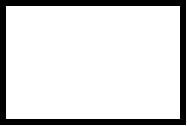       Дәрігер (Врач): ________________________________А4 форматы

Формат А4

                       АНЕСТЕЗИОЛОГТЫҢ КОНСУЛЬТАЦИЯСЫ

                         КОНСУЛЬТАЦИЯ АНЕСТЕЗИОЛОГА1. Тексерілген күні 20__ жылғы (года) "__" ___, уақыты ___ с.

___ мин.

Дата обследования                             время ____ ч ___ мин.

2. Анестезиолог дәрігер _________________,    қызметі ____. Код ___

3. Науқастың ТАӘ _______,арурудын тарихы № __, жынысы ___, жасы ___

   ФИО больного          № истории болезни     пол        возраст

4. Шағымы _______________________________________________________

   Жалобы

5. Анамнездер:

а) бастан өткерген аурулары (ия/жоқ) _____________

   перенесенные заболевания(да/нет)

ә) бастан өткерген операциялары (ия/жоқ), асқынулары (ия/жоқ) ___

   перенесенные операции, осложнения(да/нет)

б) бұрынғы анестезиялары (ия/жоқ), асқынулары (ия/жоқ) __________

предыдущие анестезии, осложнения(да/нет)

в) қосалқы аурулары (ия/жоқ) ____________________________________

сопутствующие заболевания(да/нет)

г) аллергиясы(ия/жоқ) ___________________________________________

аллергия(да/нет)

ғ) үнемі дәрі қолдануы (ия/жоқ) _________________________________

постоянный прием лекарств(да/нет)

д) қан құю (ия/жоқ), асқынулары (ия/жоқ) ________________________

переливание крови (да/нет), осложнения(да/нет)

е) зиянды әдеттері: -темекі шегу (ия/жоқ), ішімдікті, есірткіні

шектен тыс тұтыну (ия/жоқ) ____________

вредные привычки: -курение(да/нет), злоупотребление алкоголем,

наркотиков(да/нет)

6. Объективті статусы: а) дене салмағы ______ кг., бойы ______ см.

Объективный статус: масса тела рост

ә) денесі дұрыс қалыптасқан (ия/жоқ) ___________________________

телосложение правильное(да/нет)

б) аяқ көктамырының патологиясы (ия/жоқ) _______________________

патология вен нижних конечностей(да/нет)

в) мойны қысқа (ия/жоқ) _________ г) ауыз қуысы (ерекшеліктері:

ия/жоқ)___________

шея короткая(да/нет) полость рта (особенности: да/нет)

ғ) тері жабындысы ______________________________________________

кожные покровы

д) демалу жүйесі: ______________________________________________

система дыхания:

-бос (ия/жоқ) __________________________________________________

- свободное(да/нет)

-ЧД _________ 1 минутте, везикулярлы (ия/жоқ) __________________

-қорылы (ия/жоқ) _______________________________________________

-хрипы (да/нет)

е) Қанайналымы жүйесі: _________________________________________

Системы кровообращения

-тамыр соғуы _______ 1 мин. екпіні, ырғақтығы (ия/жоқ) _________

- пульс ритмичный

-АҚҚ _______ мм.рт.ст., -ЦВД __________ мм.вод.ст. _____

-АД

-жүрек дыбысы (таза: ия/жоқ) ___________________________________

- тоны сердца (чистые: да/нет)

ж) ішперде қуысы органы: іші (жұмсақ: ия/жоқ; кебуі: ия/жоқ) ___

органы брюшной полости: живот (мягкий: да/нет, вздут:да/нет)

з) нервтік-психикалық статусы (ерекшеліктері: ия/жоқ) __________

нервно-психический статус (особенности:да/нет)

7.Зертханалық мәліметтері: _____________________________________

Лабораторные данные:

а) қан талдауы (анализ крови): -тобы (группа крови) ____________

-қанның резус-факторы (резус-фактор) _________________, -RW

-Нв _____ г/л.,

-эритр._________ х10/л,-Нt _____ %,қант(глюкоза) ______ ммоль/л,

- Ж. ақуыз (О.белок)_______г/л.,

- зәрі (мочевина)___ммоль/л., креатинин(креатинин)___ммоль/л.,-

К ______ ммоль/л.,- ПТИ _________

-фибриноген ________-г/л., - жалпы билирубин(общий билирубин)

_______ ммоль/л., –

Тікелей (прямой) _____ ммоль/л,

ә) ЭКГ _________________________________________________________

б) кеуденің рентгенографиясы ___________________________________

   рентгенография грудной клетки

8. Қорытынды: 1) тұлғалық статусы ASA (ASAI, ASAII, ASAIII, ASAIV,

ASAV) __________________________________________________________

Заключение: физический статус по ASA (ASAI, ASAII, ASAIII, ASAIV,

ASAV)

2) операциялық килігудің түрін болжамдау _______________________

предполагаемый вид оперативного вмешательства

3) Рябов бойынша жансыздандырудың қаупі (I,IIА, IIБ, IIIА, IIIБ, IV) __________________________________________________________________

анестезиологический риск по Рябову (I,IIА, IIБ, IIIА, IIIБ, IV)

9. Тағайындаулар: а) ___________________________________________

Назначения:       ә) ___________________________________________

                  б) ___________________________________________

                  в) ___________________________________________

                  г) ___________________________________________

                  д) ___________________________________________10. Анестезиялық көмекке пациенттің ерікті ақпараттандырылған алған емделушінің келісімі ("Азаматтардың денсаулығын қорғау туралы" ҚР Заңының 11-20-бабы). Маған берілген мағлұматтың нақтылығын растаймын және анестезия көмегімен жасалатын операцияға өз еркімен келісімімді беріп, осы құжатқа қолымды қоямын. Анестезияда мүмкін болатын нұсқаулар маған түсіндірілді. Анестезия әдісін таңдауды анестезиолог дәрігерімен бірге жасадым. Асқынудың мүмкіндігі туралы мағлұмат алдым және операцияны анестезиямен қамтамасыз етуін жасауына қажет инвазивті манипуляцияға келісімімді беремін, сондай-ақ операцияда және анестезияда, негізгі аурудың асқынуларын емдегенде туындайтын қажет манипуляцияға келісімімді беремін.

Добровольное информированное согласие пациента на анестезиологическое пособие (Ст.11-20 Закона РК об охране здоровья граждан). Подписывая данный документ, я подтверждаю достоверность представленной мной информации и даю добровольное согласие на проведение анестезиологического обеспечения операции. Мне разъяснены возможные варианты анестезии. Выбор метода анестезии осуществлен мною совместно с анестезиологом. Я информирован(а) о возможности осложнений и даю согласие на проведение инвазивных манипуляций, необходимых для проведения анестезиологического обеспечения операции, а также манипуляций, необходимость в которых может возникнуть при лечении осложнений основного заболевания, операции и анестезии.Науқастың қолы (қамқоршы) _____     Анестезиолог-дәрігердің қолы _____

Подпись больного (опекуна)          Подпись анестезиолога                         

АНЕСТЕЗИЯЛЫҚ КӨМЕК ХАТТАМАСЫ

                   ПРОТОКОЛ АНЕСТЕЗИОЛОГИЧЕСКОГО ПОСОБИЯ1. Күні 20__ жылғы (года) "__" ______________

   Дата

2. Анестезиолог дәрігер ____________________________________,

   Врач-анестезиолог

Коды ______________

Код _______________3. Науқастың тегі, аты, әкесінің аты ___________________________

Фамилия, имя, отчество больного

4. Диагноз: а) негізгі _________________________________________

Диагноз: а) основной

________________________________________________________________

ә) қосылған дерттері ___________________________________________

сопутствующая патология ________________________________________________________________

5. Операция ____________________________________________________

6. Ауырсындырмау-шұғыл: ия/жоқ _________________________________

Обезболивание-экстренное: да/нет

7. Ауырсындырмау түрі (анестезия компоненттерін көрсету) _______

Вид обезболивания (указать компоненты анестезии)

а) біріктірілген _______________________________________________

комбинированный

ә) ингаляциялық ________________________________________________

в) ішкі ________________________________________________________

внутренний

г) өңірлік (деңгейі)____________________________________________

регионарный (уровень)

д) бөгеу _______________________________________________________

блокада

8. Операция үстеліне дайындау __________________________________

Премедикация на операционном столе

9. Кіріспе наркоз (ия/жоқ; препараттары, саны) _________________

Вводный наркоз (да/нет препараты количество)

________________________________________________________________

10. Кеңірдекке түтік қою (ия/жоқ), ауыз (мұрын арқылы), манжет(-сіз)

түтігі № ______________________

Интубация трахеи (да/нет) через рот (нос) трубкой с (без) манжетой №

Ерекшеліктері және асқынулары __________________________________

Особенности и осложнения

11. Өкпені жасанды желдету (ия/жоқ, өзді демалу): Респиратор ___

Искусственная вентиляция легких (да/нет, спонтанное дыхание):Респиратор

б) МТК(МОД) ____ л/мин., в) ТК (ДО) ___ л, г) демалу қысымы (давление

на вдохе) ___ см.вод.ст., д) 02 ___ л/мин

12. Негізгі наркоз (препараты, саны) ______________________________

Основной наркоз (препараты, количество)

__________________________________________________________________

__________________________________________________________________

__________________________________________________________________

__________________________________________________________________

13. Бұлшық ет босаңсуы (ия/жоқ, босаңсытқыш, саны)________________

Миолераксация (да/нет, релаксант, количество)

14. Демалуы барлық бөліктерінде тыңдалады (ия/жоқ, әлсіз, қиын,

білінбейді – қай жерінде) __________

Дыхание прослушивается во всех отделах (да/нет, ослаблено,

затруднено, отсутствует – где)

__________________________________________________________________

15.Қанайналымы (тұрақты: ия/жоқ) _________________________________

Гемодинамика (стабильная: да/нет)

а) АҚҚ шамасында _____ мм рт.ст., б) тамыр соғуы шамасы_____ 1 мин.

АД в пределах пульс в пределах

16. Анестезия ерекшеліктері (ия/жоқ, қандай) _____________________

Особенности анестезии (да/нет, какие)

__________________________________________________________________  __________________________________________________________________

__________________________________________________________________

17. Дәрі-дәрмектік қолдау (ия/жоқ, препараттары,саны, егудің

жолдары) _______________________

Медикаментозная поддержка (да/нет, препараты, количество, пути

введения)

__________________________________________________________________

__________________________________________________________________

__________________________________________________________________

__________________________________________________________________

18. Қансырау (ия/жоқ, саны) ______________________________________

Кровопотеря (да/нет, количество)

19. Сұйықты енгізу-тамызу демеуі (ия/жоқ, ортасы, саны) __________

Инфузионно-трансфузионная поддержка (да/нет, среды, количество)

__________________________________________________________________

__________________________________________________________________

__________________________________________________________________

__________________________________________________________________

__________________________________________________________________

__________________________________________________________________

                                              Барлығы _________ мл.

                                              Всего20. Асқынулар:

    Осложнения:

а) анестезия (ия/жоқ, қандай) ____________________________________

анестезии (да/нет, какие)

ә) операции (ия/жоқ, қандай) _____________________________________

операции (да/нет, какие)

21. Ұзақтығы:

Продолжительность:

а) анестезияның: - басталуы ___ с. ___ мин  ә) Операциялар: -

                                         басталуы ___ с.___ мин.

   анестезии: - начало                   Операции: начало

   - аяқталуы ___ с.___ мин.             б) - аяқталуы ___ с.___ мин.

   - конец                                  - конец 

22. Науқас ауыстырылды:

    Больной переведен в:

а) кәсіби бөлімше ________________________________________________

   профильное отделение

ә) ОАРИТ ИВЛ (ия/жоқ) ____________________________________________

   ОАРИТ на ИВЛ (да/нет)

б) ояну бөлмесіне ________________________________________________

   палату пробуждения

                                                  ____ с. ____ мин.

      Анестезиолог дәрігердің қолы _______________

      Подпись анестезиологаА4 форматы

Формат А4

   Реанимация және жіті терапия бөлімшесі (палатасы) науқасының

                   ЗЕРТХАНАЛЫҚ КӨРСЕТКІШТЕР ПАРАҒЫ

                     ЛИСТ ЛАБОРАТОРНЫХ ПОКАЗАТЕЛЕЙ

   больного отделения (палаты) реанимации и интенсивной терапии      Сноска. Форма исключена приказом Министра здравоохранения РК от 05.09.2011 № 583 (вводится в действие по истечении десяти календарных дней со дня его первого официального опубликования).А4 форматы

Формат А4

                             ТЕКСЕРУ ПАРАҒЫ

                           ЛИСТ ОБСЛЕДОВАНИЯ      Сноска. Форма исключена приказом Министра здравоохранения РК от 05.09.2011 № 583 (вводится в действие по истечении десяти календарных дней со дня его первого официального опубликования).А4 форматы

Формат А4

         Жаңа туған нәрестенің реанимация және жіті терапия

        бөліміндегі науқас жағдайының негізгі көрсеткіштері мен

                              тағайындаулары

           Карта основных показателей состояния больного и

             назначений в отделении (палате) реанимации и

                       интенсивной терапии новорожденныхКүні (Дата) ___ Науқас (Больной) _________ Жасы (Возраст) ___ Жынысы

(Пол) _____ Ауру тарихы № (№ истории) __________________

Қан тобы (Группа крови) _____ Резус _____ Диагнозы (Диагноз)

____________ Халжағдайы (Состояние) __________ Туғандағы салмағы (Вес

при рождении) _____, Бүгінгі салмағы (Вес фактический) _____,

Гестациялық жасы (Гестационный возраст) ____________________*Үлкен дәреті (характер стула): м - меконий, с - сілемеймен (с

слизью), к - қанмен (с кровью), з - жасыл (зеленью), п – өтпелі

(переходный)

** Құсық (срыгивание): ж – өтпен (с желчью), м - қорытылмаған сүтпен

(непереваренным молоком)Оборотная сторона

                        Жасанды тыныс беру хаттамасы

              (Протокол искусственной вентиляции легких)Емдеуші дәрігер (Лечащий врач) _____ Кезекші дәрігер (Дежурный врач)

________________

Кезекші медбике (Дежурная медсестра) ______ Кезекші медбике (Дежурная

медсестра) ______________

* режімдер *режимы выставляются имеющиеся на аппаратах ИВЛ в зависимости от производителяЕскертпе:

СФМ – сұйықтыққа физиологиялық мұқтаждық

Per os – ішке

к/т - көк тамырға)

к - көмірсу

м - май 

д.м. – дене массасыПримечание:

ФПЖ – физиологическая потребность в жидкости

Per os – внутрь

к/т - көк тамырға (в/в – внутривенно)

к - көмірсу (угл - углеводы)

м - май (жиры)

м.т. – масса телаА4 форматы

Формат А4 

Жүрек-қан тамырларына операция жасаудағы

ОПЕРАЦИЯ КЕЗЕҢІНІҢ КАРТАСЫ

КАРТА ОПЕРАЦИОННОГО ПЕРИОДА

при проведении сердечно–сосудистых операций                             Қан тобы (Группа крови) __________________20__ жыл (год) "__" ______________

Ұюы (Свертываемость) _____________

Қан ағу ұзақтығы (Длительность кровотечения) _______________________

ТАӘ

(ФИО) ______________________________________________________________

Сырқатнаманың № (История болезни №)____ Шұғыл (экстренный) ия, жоқ

(да,нет) _______ Протротромб индексі(Индекс протротромб) ___________

Жалпы жағдайы (Общее состояние) ________

Туған күні (Дата рождения) ________ Салмағы (Вес) __________________

Бойы (Рост) ______________ Тістері (Зубы) __________________________

Тромбоциттер (Тромбоциты) __________________________________________Операцияға дейінгі диагнозы                Болжанған операция

(Диагноз до операции)                   (Предполагаемая операция)

__________________________________________________________________

__________________________________________________________________

__________________________________________________________________

__________________________________________________________________

__________________________________________________________________

__________________________________________________________________

__________________________________________________________________

__________________________________________________________________

__________________________________________________________________

                     НАУҚАСТЫҢ ОПЕРАЦИЯ АЛДЫНДАҒЫ ЖАҒДАЙЫ

                      СОСТОЯНИЕ БОЛЬНОГО ПЕРЕД ОПЕРАЦИЕЙАрт.қысымы (Арт. давление) ____ Веналық қысымы (Вен. давление) ___

Тамыр соғуы (Пульс) ___________

Жүрек (Сердце) ___________________________________________________

ЭКГ ______________________________________________________________

Рентген __________________________________________________________

Қан (Кровь): Гемоглобин ____ Эритроциттер (Эритроциты) ___________

Лейкоциттер (Лейкоциты) ______ ЭШЖ (СОЭ) _________________________

Өкпе (Легкие) ______ О2 тұтыну (Потребление О2) __________________

Оң жақ өкпеқап (Плевра справа) ______ сол жақ (слева) ____________

Ентігудің пайда болуы (Одышка возникает при) _____________________

Негізгі заталмасу (Осн. обмен) ______ Қандағы билирубин (Билирубин

крови) ________ Қандағы қант (Сахар крови) _______________________

Бауыр (Печень) ________ Несеп (Мочевина) _________________________

Қалдық азот (Ост. азот) ________ Белок ___________________________

Бүйректер (Почки) ________ Несеп талдауы (Анализ мочи) ___________

Диурез ______ Гормондық терапия (Гормональная терапия) ___________

Аллергия ______ Бұрынғы наркоздар (Предыдущие наркозы) ___________

Толықтыру (Дополнение) ___________________________________________

Бітелуге, ЖҚ-на төзу мүмкіндігі (Возможная переносимость окклюзии,

ИК) ____________________________

Операция мен анестезия қаупі (Риск операции и анастезии)

_______________________________

__________________________________________________________________*Жасанды қан айналуы

       АУЫРСЫНУДЫ БАСУ ТҮРЛЕРІНЕ АЙҒАҚТАР МЕН ҚАРСЫ АЙҒАҚТАР

        ПОКАЗАНИЯ И ПРОТИВОПОКАЗАНИЯ К ВИДУ ОБЕЗБОЛИВАНИЯ

                                 НАРКОЗҒА ДАЯРЛАУ

                               ПОДГОТОВКА К НАРКОЗУОперация қарсаңындағы кеште               Операция күні таңертең

      Накануне вечером                    Утром в день операции__________________________________________________________________

__________________________________________________________________

__________________________________________________________________

__________________________________________________________________

__________________________________________________________________

__________________________________________________________________

__________________________________________________________________

__________________________________________________________________

__________________________________________________________________

__________________________________________________________________

__________________________________________________________________

__________________________________________________________________№ 012/е нысанға

к форме № 012/у(5 мин. уақыттан соң) АҚҚ мен тамыр соғуы

(Время через 5 мин.) А/Д и пульс(к форме) № 012/е нысанына

жалғасы (продолжение)ф. № 012/е н. жалғасы

к ф.012/у продолжениеҚорытынды диагноз (Окончательный диагноз ____________________________

Жасалған операция (Произведенная операция) __________________________

Ауырсынуды басу (Обезболивание) _____________________________________

Анестезиологтар (т.а.ә.). Анестезиологи (ф.и.о) _____________________

Хирургтар (т.а.ә.) Хирурги (ф.и.о.) _________________________________

Наркоз аппаратының типі (Тип наркозного аппарата) ___________________

Операция үстеліндегі орналасуы (Положение на опер. столе) ___________Операция кезінде науқастың функцияларын басқару

Управление функциями больного по ходу операцииТыныс алуды басқару (Управление дыханием) ___________________________

Бұлшық ет релаксанттарының шығыны (Расход мыш. релаксантов)

_____________________________________________________________________

Жасанды қанайналым (Искусственное кровообращение) ___________________

Басқарулы гипотония: әдісі (Управляемая гипотония: метод) ___________

Гипотермия __________________________________________________________Наркозбен операция кезіндегі асқынулар – емдеу іс-шаралары

Осложнения по ходу наркоза и операции – лечебные мероприятияИнтубацияға әрекеттену саны (Число попыток интубации)

____________________________ Венесекция, катетерлеу (Венесекция, катетеризация) _____________________________________________________

Бұлшық ет жыпылықтауы (Фибрилляции до) _____________________________

дейін Тоқтауы (Остановка) __________________________________________

АҚ төмендеуі (Снижение АД до) ________ дейін, торр. на ________ мин.

Шок ________________________________________________________________

Қан шығыны (Кровопотеря) _____ Қан құю (Переливание крови) _________

Басқа сұйықтар бітелуге дейін, ЖҚ (Др. жидкостей до окколюзии, ИК) ____________________________________________________________________

кейiн (после) ____ Қайталу (Возврат) _____ Жеңілдету (Разгрузка) ___

Диурез _______

           Операция кезінде арнайы әдiстер көмегімен бақылау

      Наблюдение с помощью специальных методов по ходу операцииЭКГ ______________________________________________________________

гемодинамика _____________________________________________________

__________________________________________________________________

Электроэнцефалограмма ____________________________________________

__________________________________________________________________

__________________________________________________________________

Белсенді салқындату қарқыны (Темп охлаждения активного) __________

селқос (пассивного) ______________________________________________

ЖҚ, бітелудің ұзақтығы (Длительность окклюзии, ИК) _______________

Қатар ЖҚ (Параллельного ИК) ______________________________________

Қалпына келу кезеңі (Восстановит. период) ________________________

Белсенді жылыту тәсілі мен қарқыны (Темп и способ активного согревания) ______________________________________________________

__________________________________________________________________

АНЕСТЕЗИОЛОГТЫҢ ЕСКЕРТУІ

ЗАМЕЧАНИЯ АНЕСТЕЗИОЛОГААнестезиологтың қолы (Подпись анестезиолога) _____________________

Анестезист мейірбике (медсестра анестезистка) ____________________

Наркотиктер (Наркотики): _________________________________________

Кардиплегия: құрамы (Кардиоплегия: состав) _______________________

Тәсілі (Способ) __________________________________________________А4 форматы

Формат А4

                         Патологоанатомиялық зерттеу

                             ХАТТАМАСЫ (картасы)

                               №_____________

                              ПРОТОКОЛ (карта)

                   патологоанатомического исследования

                  2010 жылғы (года) "__"______________________________________________________________________________

Хаттаманы толтырған ұйымның мекенжайы (Адрес организации,

составившего протокол):

Республика (облыс,өлке) (Республика (область, край)) ______________

Аудан (қала) (Район (город)) _____________________________________

Аурухана (больница) ________ Бөлімше (отделение) _________________

Науқас картасының (Карта больного) № ____________

Тегі, аты, әкесінің аты (Фамилия, имя, отчество): _________________

2. Жынысы Е. Ә. (Пол М. Ж.) ____ 3. Туған күні (Дата рождения): ___

4. Тұрғылықты мекенжайы (Место жительства): _______________________

5. Кәсібі (зейнетке дейін) (Профессия ( до пенсии)):

6. Ауруханаға әкелінді (Доставлен в больницу): __________ сағаттан

(күннен) кейін сырқаты басталғаннан соң (часов (дней) после начала

заболевания)

7. Өткізілген (Проведено) _________ төсек-күн (койко - дней)

8. Қайтыс болған күні (Дата смерти): ____________________________

                               жылы, айы, күні, сағаты (год, мес, число,час)

9. Мәйітті ашу күні мен уақыты (Дата и время вскрытия): _________

                                  жылы, күні, айы (год, мес., число, час)

10. Емдеуші дәрігер (Лечащий врач): _____________________________

_________________________________________________________________

11. Мәйітті ашуға қатысқандар (Присутствовали на вскрытии): _____

_________________________________________________________________

                           Кодтар (Коды):

12. Жолдаған ұйымның диагнозы (Диагноз направившей организации):

_________________________________________________________________

13. Түскен кездегі диагнозы (Диагноз при поступлении):___________

_________________________________________________________________

14. Стационардағы клиникалық диагноздары және олардың қойылған күні (Клинические диагнозы в стационаре и даты их установления): _________________________________________________________________

15. Қорытынды клиникалық диагноз және оны қойған күні (Заключительный клинический диагноз и дата его установления)

Негізгі (Основное): _____________________________________________

Негізгі аурудың асқынуы (Осложнение основного заболевания) ______

_________________________________________________________________

Қосалқы аурулары (Сопутствующие заболевания): ___________________

Қайтыс болу себебі (Причина смерти): ____________________________

_________________________________________________________________№ 013/е н. 2 беті

стр.2 ф.№ 013/у16. Клиникалық–зертханалық зерттеулер нәтижелері (Результаты

клинико-лабораторных исследований): ____________________________

________________________________________________________________

17. Патологоанатомиялық диагноз (негізгі ауруы, асқынуы, қосалқы

аурулары) (Патологоанатомический диагноз (основное заболевание,

осложнения, сопутствующие заболевания)): _______________________

________________________________________________________________

18. Клиникалық диагностикалау қателері (астын сызыңыз, жазыңыз)

(Ошибки клинической диагностики (подчеркнуть, вписать))

Негізгі ауруы бойынша айырмашылықтар (Расхождение диагнозов по

основному заболеванию) _________________________________________

________________________________________________________________

Кеш диагностикалау (Запоздалая диагностика)

негізгі ауруының (основного заболевания) ________________________

асқынулары бойынша (по осложнениям) _____________________________

қайтыс болуға әкелген асқынуының (смертельного осложнения) ______

қосалқы аурулары бойынша ( по сопутствующим заболеваниям) _______

                   Диагноз айырмашылықтарының себептері

                     Причины расхождения диагнозов19. Қайтыс болу себептері (Причина смерти) №_____ қайтыс болғаны

туралы дәрігерлік куәлікте мынадай жазбалар жасалған (во врачебном

свидетельстве о смерти № ____сделана следующая запись)

      Кодтар (Коды) _________________1.

а) _________________________________________________________

б) _________________________________________________________

в) _________________________________________________________

П. _________________________________________________________

_________ беттегі хаттама бөлімі қоса берілген

(Протокольная часть на ___ страницах прилагается)      Патологоанатомның тегі:

      (Фамилия патологоанатома) _________________________________

                                       қолы (подпись)

      Бөлім меңгерушісі:

      (Заведующий отделением) ___________________________________

                                       қолы (подпись)№ 013/е н. 3 беті

стр.3 ф.№ 013/у

                   Патологоанатомиялық зерттеудің нәтижелері

               (Результаты патологоанатомического исследования)

                      ҚЫСҚАША КЛИНИКАЛЫҚ ДЕРЕКТЕР:

                       КРАТКИЕ КЛИНИЧЕСКИЕ ДАННЫЕ:___________________________________________________________________

___________________________________________________________________

___________________________________________________________________

___________________________________________________________________

___________________________________________________________________

___________________________________________________________________

___________________________________________________________________

___________________________________________________________________

___________________________________________________________________

___________________________________________________________________

___________________________________________________________________

___________________________________________________________________

___________________________________________________________________

___________________________________________________________________

___________________________________________________________________

___________________________________________________________________

___________________________________________________________________

Патологиялық зерттеуге тілімдер алынды (Взято кусочков для

патологического исследования): ____________________________________

Блоктар дайындалды (Изготовлено блоков): __________________________

Басқа зерттеу әдістеріне материал алынды (Взят материал для других

методов исследования): ____________________________________________

Бір данада толтырылады. Сызбалар мен фотосуреттер қоса беріледі

(Заполняется в одном экземпляре. Схемы и фотоснимки прилагаются)

___________________________________________________________________

Гистологиялық зерттеу нәтижелері (Результаты гистологического

исследования):

Қосымша _____ парақ

(Приложение на __ листах)Сызбалар,кестелер,фотосуреттер (қанша (Схемы, таблицы, фото, рис.

(сколько)) ________________________

Конференцияда талқылану күні (Дата обсуждения на конференции) ______            Патологоанатомның тегі _______________________________

            (Фамилия патологоанатома)        қолы (подпись)А5 форматы

Формат А5

                  Патологиялық–гистологиялық зерттеуге

                                  ЖОЛДАМА*

                (материалдың жолданған күні мен сағаттары)

                               НАПРАВЛЕНИЕ*

                на патолого-гистологическое исследование

                  (дата и часы направления материала)20__ жыл (год) "__" ______________ _______ сағат (час.)

_________________________________________________________________Бөлімше (Отделение) __________________________ Науқастың стационарлық

(амбулаторлық) картасының № (Карта стационарного больного

(амбулаторная карта)) № _____________________

1. Науқастың тегі, аты, әкесінің аты (Фамилия, имя, отчество

больного) __________________________________________________________

2. Жынысы Е/Ә (Пол М /Ж)

3. Туған күні (Дата рождения) _________________________

4. Биопсия бірінші рет, екінші рет, (керегінің астын сызыңыз).

(Биопсия первичная, вторичная, (нужное подчеркнуть))

5. Қайталанғанда бірінші жолғы биопсияның № мен күнін көрсетініз (При

повторной биопсии указать № и дату первичной) ______________________

6. Операцияның күні және түрі (Дата и вид операции) ________________

7. Материалды маркілеу, объектілер саны (Маркировка материала, числа

объектов) ___________________________________________________________

_____________________________________________________________________

_____________________________________________________________________

8. Клиникалық деректер (Клинические данные) _________________________

_____________________________________________________________________

_____________________________________________________________________

_____________________________________________________________________

_____________________________________________________________________

(Сырқаттың ұзақтығы, ісік болса-жүргізілген ем, - анық орналасуы, өсу

жылдамдығы, өлшемдері, консистенциясы, қоршаған тiндермен байланысы,

метастаздары, басқа ісік түйіндерінің бар болуы, арнаулы ем: лимфа

түйіндерін зерттегенде қан талдауын, эндометрия кырындысын; сүт

бездерін зерттегенде - әдеттегідей келген соңғы етеккірдің басталуы

мен аяқталуын, етеккір функциясының бұзылу сипатын, қан кетуінің

басталуын көрсетіңіз).

(продолжительность заболевания, проведенное лечение при опухолях –

точная локализация, темпы роста, размеры, консистенция, отношение к

окружающим тканям, метастазы, наличие других опухолевых узлов,

специальное лечение; при исследовании лимфоузлов - указать анализ

крови, соскобов эндометрия, молочных желез – начало и окончание

последней нормальной менструации, характер нарушения менструальной

функции, дата начала кровотечения)

9. Клиникалық диагнозы (Клинический диагноз) _______________________

____________________________________________________________________

____________________________________________________________________

____________________________________________________________________

Емдеушi дәрiгердiң тегi (Фамилия лечащего врача) ___________________

____________________________________________________________________

қолы (подпись) ________________________________

Патологиялық зерттеу (Патологическое исследование) № _______________

Түскен күні мен сағаттары (Дата и часы поступления) ________________

____________________________________________________________________

____________________________________________________________________

Диагностикалық биопсия (Биопсия диагностическая) ___________________

Жедел биопсия (Биопсия срочная) ____________________________________

Операциялық материал (Операционный материал) _______________________

Кесектер саны (Количество кусочков) _________ блоктар (блоков)______

Бояу әдістемесі (Методика окраски) _________________________________

Макро және микроскопиялық сипаттау (Макро-и микроскопическое

описание): _________________________________________________________

____________________________________________________________________

____________________________________________________________________

____________________________________________________________________

____________________________________________________________________

____________________________________________________________________

____________________________________________________________________

____________________________________________________________________

____________________________________________________________________

____________________________________________________________________

____________________________________________________________________

____________________________________________________________________

____________________________________________________________________

____________________________________________________________________

____________________________________________________________________

Патологогистологиялық қорытынды (диагноз) (Патологогистологическое

заключение (диагноз)) ______________________________________________

____________________________________________________________________

____________________________________________________________________

____________________________________________________________________

Код ________________________________________________________________Зерттеу күні (Дата исследования) 20__жылғы (года) "__" _____________

Патологоанатомның тегі (Фамилия патологоанатома) ___________________

                                                  қолы (подпись)

Зертханашының тегі (Фамилия лаборанта) _____________________________

                                              қолы (подпись)

      * Көшірме қағазбен екі дана толтырылады (Заполняется под

копирку в двух экземплярах)

      Қажеттісін жазып, астын сызыңыз (Необходимое вписать,

подчеркнуть)А4 форматы

Формат А4

                  Мәйіттердің түсуі мен берілуін тіркеу

                                   ЖУРНАЛЫ

                                    ЖУРНАЛ

                   регистрации поступлений и выдачи трупов

                  за 20__ жыл (год) _______________ күнiА4 форматы

Формат А4

        Стационар, бөлiмше немесе төсек бейiнi бойынша науқастар

                 мен төсек қоры қозғалысын есепке алудың

                             ЖИЫНТЫҚ ВЕДОМОСЫ

                             СВОДНАЯ ВЕДОМОСТЬ

         учета движения больных и коечного фонда по стационару,

                       отделению или профилю коек      Сноска. Форма исключена приказом Министра здравоохранения РК от  06.03.2013 № 127 (вводится в действие по истечении десяти календарных дней после дня его первого официального опубликования).А4 форматы

Формат А4

                 Ми өлімі негізінде өлімді констатациялау

                                   АКТІСІ

                                     АКТ

                констатации смерти на основании смерти мозгаТАӘ (ФИО) _________________________________________________________

Сырқатнама № (№ истории болезни) __________________________________

Емдеу ұйымының атауы (Наименование лечебной организации) __________

___________________________________________________________________

Ми өліміне әкеп соққан ауруының диагнозы (Диагноз заболевания,

приведшего к смерти мозга) ________________________________________

___________________________________________________________________

Комиссия құрамы (Комиссия в составе):

Емдеуші анестезиолог-реаниматор дәрігер (Лечащего

врача-анестезиолога-реаниматолога) ________________________________

                                   невропатолог (невропатолога)

___________________________________________________________________

               маман-дәрігер (врача-специалиста)

___________________________________________________________________

азаматтың жағдайын қарап анықтады (обследовала состояние гражданина и

установила):

1. Сананың жай-күйі мен сыртқы әсерлерге мақсатты серпілістері

бойынша (По состоянию сознания и целенаправленных реакций на внешнее воздействие) _____________________________________________________

__________________________________________________________________

2. Өз еркімен дем алуы бойынша (По состоянию самостоятельного

дыхания) _________________________________________________________

__________________________________________________________________

2.1. Ажырату тесті кезінде (При разъединительном тесте) __________

3. Бұлшық еттер тонусы бойынша (По состоянию тонуса мышц) ________

4. Қарашықтар жағдайы бойынша (По состоянию зрачков) _____________

__________________________________________________________________

5. Ми деңгейінде тұйықталатын сыртқы әсерлерге рефлекстік серпілістер

бойынша (зерттелген серпілістерді көрсетіңіз, жұлын тарапынан жауап

бар-жоғын көрсетіңіз) (По рефлекторным реакциям на внешние

воздействия, замыкающиеся на уровне головного мозга (перечислить

исследованные реакции, указать наличие спинальных ответов)) ______

__________________________________________________________________

__________________________________________________________________

6. Дене температурасы (При температуре тела) _____________________

7. Артериялық қан қысымы (При артериальном давлении) _____________

8. Электроэнцефалографиялық зерттеулер деректері бойынша (По данным

электроэнцефалографических исследований) _________________________

__________________________________________________________________

9. Ангиография деректері бойынша (По данным ангиографии) _________

__________________________________________________________________

10. Бақылау мерзімі (При сроке наблюдения в течение) _____________

сағат, дүркін-дүркін неврологиялық қарау әр (часов с периодичностью

неврологических осмотров через каждые) _______________ сағат сайын

(часов).

11. Қосымша зерттеулердің деректерін (токсикологиялық, мидың зат

алмасуын анықтау және.т.б.) ескере отырып (с учетом данных

дополнительных исследований (токсикологических, определения

метаболизма мозга и др.)) ________________________________________

__________________________________________________________________

__________________________________________________________________

Ми өлімі нысанында өлімнің болуын констатациялады (Констатировала

наступление смерти в форме смерти мозга)

20__ жылғы (года) "__" _____ в ______ сағ.(час.) ____________ мин.      Қолдары (Подписи):019/е нысанының артқы беті

Оборотная сторона ф. № 019/уЕскерту:    қосымша зерттеулер туралы 8, 9, 11- тармақтардағы толтыру

            өлім себебін констатациялау мен таңдап алынған бақылау

            режиміне байланысты (Нұсқауды қараңыз) жасалады.

Примечания: Заполнение п.п. 8.9. и пункта 11 о дополнительных

            исследованиях производится в зависимости от констатации

            причины смерти и избранного режима наблюдения (см.

            Указания)

                              НҰСҚАУМи қызметінің толық, біржолата тоқтауы нәтижесінде қайтыс болуды анықтау.

1. Қайтыс болу – ми қызметінің толық, біржолата тоқтауымен сипатталатын дененің тұтастай өлу жағдайы.

Қайтыс болуды анықтауда ми қызметінің тоқталуы және оның біржолата тоқтағаны дәлелденуімен қосылып шешуші анықтауыш болып табылады.

2. Қайтыс болудың келесі, болуы шартты және жеткілікті, ми қызметінің тоқтауын және оның біржолата тоқтағанын, жүрек қызметің жасанды түрде реанимациялық көмек (өкпені жасанды түрде желдету, жүрек-қан тамырларын ширату) шараларына қарамастан орын алған комплекс-белгілер негізінде анықталады.

      Сананың толық және орнықты түрде жоғалуы.

      Өкпені жасанды түрде желдету аппаратынан ажыратқанда өз еркімен тыныс алуының орнықты түрде жоғалуы.

      Барлық бұлшық еттердің тонусын жоғалтуы.

      Жұлыннан жоғары деңгейде түйісетін сыртқы әсерлерге барлық серпілістер мен барлық рефлекстердің жоғалуы.

      Көз қарашығының орнықты түрде кеңеюі мен серпілісінің жоғалуы; олардың ортадағы қалыпта бекітілуі.

      Гипотензиялық беталыс – с б.б. 80 мм және одан төмен, өздігінен дене қызуының төмендеуі.

2.2.  Барлық көрсетілген белгілер, егер олар 12 сағат бойы сақталса,

      егер осы уақыттан кейін электроэнцефалографияда мидың өзіндік

      және шақырылған (жасанды) электрлік белсенділігі жоғалса, онда

      олар қайтыс болуды анықтауға негіз болады.

      Электроэнцефалографияны қолдану мүмкіндігі болмаған жағдайда бақылау мерзімі 24 сағатқа дейін ұзартылады.

2.3.  2.1.1.-2.1.6. -тармақтарының белгілерін қайтыс болуды белгілеу

      мақсатында қолдану, қайтыс болу себебін тек құжаттау арқылы

      анықтаған жағдайда қолданылады.

2.4.  2.1.1.-2.1.6. белгілері жарамсыз:

      - дене қызуы 32о С және одан төмен болса

      - ішкі – және сыртқы улармен улану белгілері болса, оның ішінде

        есірткілік және седативті препараттар мен миорелаксанттар

        әсерінен болса.

      - 6 жасқа дейінгі балаларға, олар үшін сәйкес келетін

        диагностика әлі қалыптаспаған.

2.5.  Қайтыс болуды ми өлімі негізінде анықтау кезінде, бұл жағдайдың

      себебі бұлыңғыр болса, оның ішінде улануы туралы күдік болса,

      онда маңызды әдіс болып табылатын төрт магистральді артерия

      бойынша (екі күре тамыр мен екі омыртқа тамыры) мидағы қан

      айналымының тоқтауы. Бұл жағдайда ми өлімінің барлық белгілері

      болса (2.1.1.-2.1.6. т.т.) тамырлармен қан айналымының тоқтауы

      ангиографиялық әдіспен әр 30 минут сайын үш рет расталады.

      Электроэнцефалографиялық тіркеу міндет емес.

3.    Сыртқы улармен улану жағдайында, улы заттың табиғаты анықталған

      соң, қайтыс болу ми өлімі негізінде анықталу мүмкіндігі:

      3.1. 2.1.1.-2.1.6.- тармақтарында көрсетілген клиникалық

      белгілердің сақталуы 3 тәуліктен кем болмаса;

      3.2. Жоғарыда көрсетілген (2.1.1.-2.1.6. т.т.) клиникалық

      белгілер қанда улы заттар жоғалғаны зертханалық зерттеулер

      деректерімен құжатталған соң 24 сағат бойы сақталса.

      3.3. Көрсетілген клиникалық белгілер (2.1.6. т.) болса және 4

      магистральді тамырда 30 минут бойы қан айналымының тоқтауы

      ангиографиялық әдіспен дәлелденсе.

4.    Ішкі улармен уланған жағдайда (бауыр энцефалопатиясы,

      гипосмостық кома, уремияның соңғы сатысы және т.б.), ми өлімі

      диагнозы зат алмасуының бұзылуын түзеуге арналған барлық

      шаралар қолданылып біткен соң ғана қойылады. Мұндайда диагноз

      сыртқы улармен улану жағдайында көрсетілген ми өлімін

      диагностикалаудың 3.1. және 3.2. тармақтары негізінде

      қойылады.

5.    Бақылау мерзімін санауды бастауды 2.1.1.-2.1.6. -тармақтарының

      белгілері мен егер тіркелсе электроэнцефалография деректері

      негізінде емдеуші дәрігер мен невропатолог анықтайды.

6.    Бақылау мерзімі кезінде науқас тұрақты қадағалауда болады: 12

      және 24 сағаттық қадағалау мерзімінде неврологиялық қарау 2

      сағатта 1 реттен кем болмауы, 3 тәуліктік қадағалау мерзімінде

      – 3 сағатта 1 реттен кем болмауы тиіс.

7.    Қайтыс болуы ми өлімі формасы бойынша болғаны жайлы шешімді

      құрамы төмендегідей дәрігерлер комиссиясы қабылдайды: емдеуші

      дәрігер-анестезиолог-реаниматолог және невропатолог.

      Реаниматологтың жұмыс тәжірибесі 5 жылдан кем болмауы керек.

      Арнаулы зерттеулер жүргізілгенде (электроэнцефалографиямен

      тіркеу, ангиография) комиссия құрамына сол зерттеулер маманы

      кіреді. Шешімді реанимация бөлімшесінің меңгерушісі немесе оны

      алмастырушы адам бекітеді. Комиссия мүшелері ми өлімі негізінде

      қайтыс болуды анықтау туралы акт құрастырып, оған қолдарын

      қояды. Комиссияға трансплантолог-дәрігер кіре алмайды.

8.    Қайтыс болу кезі жоғарыда көрсетілген қадағалау мерзімінің

      бітуіне сәйкес дәрігерлер комиссиясының есебі бойынша

      саналады.

9.    Қайтыс болуы анықталған соң реанимациялық шараларды тоқтату

      және өкпені жасанды түрде желдету аппаратынан ажыратуды

      науқасты емдеген дәрігер жүзеге асыра алады.

                                 УКАЗАНИЯ

        По констатации смерти в результате полного необратимого

          прекращения функции головного мозга (к ф. № 019/у)1. Смерть – это состояние гибели организма как целого с полным необратимым прекращением функций головного мозга. Решающим для констатации смерти является сочетание прекращения функции головного мозга с доказательствами необратимости этого прекращения.

2. Смерть констатируется на основании следующего комплекса-признаков, наличие которых необходимо и достаточно для установления как факта полного прекращения функционирования головного мозга, так и необратимости этого состояния даже при искусственно поддерживаемой с помощью реанимационных мероприятий сердечной деятельности (искусственная вентиляция легких, сердечно-сосудистые стимуляторы):

      Полное и устойчивое отсутствие сознания;

      Устойчивое отсутствие самостоятельного дыхания при отключении

      аппарата искусственной вентиляции легких;

      Атония всех мышц;

      Исчезновение любых реакций на внешнее раздражение и любых видов

      рефлексов, замыкающихся выше уровня спинного мозга;

      Устойчивое расширение и реактивность зрачков и их фиксация в

      среднем положении;

      Тенденция к гипотензии – 80 мм. рт.ст. и ниже, спонтанная

      гипотермия.

2.2.  Все указанные признаки дают основания для констатации смерти

      при условии, если сохраняются в течение не менее 12 часов и

      если по истечению этого времени на электроэнцефалографии

      зарегистрировано полное отсутствие спонтанной и вызванной

      электрической активности мозга. При невозможности использования

      электроэнцефалографии срок наблюдения продлевается до 24

      часов;

2.3.  Использование признаков в п. 2.1.1.-2.1.6. в целях установления

      смерти возможно только при условии документированного

      определения причинны смерти;

2.4.  Признаки 2.1.1.-2.1.6. не действительны:

      - при температуре тела 32оС и ниже

      - при наличии признаков эндо- и экзогенной интоксикации, в

      частности, при действии наркотических и седативных препаратов и

      миорелаксантов;

      - у детей до 6 лет, для которых соответствующая диагностика еще

      не разработана.

2.5.  Существенным способом констатации смерти на основании смерти

      мозга в случаях неясности причин этого состояния, в том числе и

      при подозрении на интоксикацию, является установление

      прекращения кровообращения в мозге по всем четырем

      магистральным артериям (двум сонным и двум позвоночным). В этом

      случае факт прекращения циркуляции по сосудам подтверждается

      ангиографически трижды с интервалом времени 30 минут при

      наличии всех признаков смерти мозга (пп. 2.1.1.-2.1.6.). При

      этом регистрация электроэнцефалографией не обязательна.

3.    В случаях экзогенной интоксикации после определения природы

      токсического вещества смерть на основании мозга может быть

      констатирована:

      При сохранении указанных выше (пп. 2.1.1.-2.1.6.) клинических

      признаков в течение не менее 3 суток;

      При сохранении указанных выше клинических признаков (пп.

      2.1.1.-2.1.6.) в течении 24 часов после исчезновения

      токсических веществ в крови, что документируется данными

      лабораторных исследований;

      При наличии указанных клинических признаков (пп 2.1.6.) и

      ангиографически доказанном прекращении кровообращения по 4-м

      магистральным сосудам в течение 30 минут.

4.    В случае эндогенной интоксикации (печеночная энцефалопатия,

      гипоосмолярная кома, терминальная уремия и др.) диагноз смерти

      мозга устанавливается после принятия всех возможных мер,

      направленных на коррекцию метаболических нарушений. В этом

      случае такой диагноз устанавливается на основании пп. 3.1. и

      3.2., указанных для диагностики смерти мозга в случае

      экзогенной интоксикации.

5.    Начало отсчета срока наблюдения устанавливается лечащим врачом

      и невропатологом на основании признаков 2.1.1.-2.1.6. и данных

      электроэнцефалографии, если она регистрировалась.

6.    В течение контрольного срока больной находится под постоянным

      наблюдением с периодичностью неврологического осмотра не реже,

      чем 1 раз в два часа при 12 и 24 часовом сроке наблюдения и не

      реже 3 часов – при 3-х суточном сроке наблюдения.

7.    Решение о наступлении смерти в форме смерти мозга принимается

      комиссией врачей в составе: лечащего врача – анестезиолога –

      реаниматолога с опытом работы по реанимации не менее 5 лет и

      невропатолога. При проведении специальных исследований

      (регистрация электроэнцефалографией, ангиография) в состав

      комиссии включается соответствующий специалист. Решение

      утверждается зав. отделением реанимации или лицом его

      заменяющим. Члены комиссии составляют и подписывают акт о

      констатации смерти на основании смерти мозга. В комиссию не

      может входить врач-трансплантолог.

8.    Момент смерти отсчитывается от времени, когда по расчетам

      комиссии врачей истекают указанные выше сроки наблюдения.

9.    После констатации смерти могут быть прекращены реанимационные

      мероприятия и выключен аппарат искусственной вентиляции легких,

      что осуществляет врач, лечащивший больного.А5 форматы

Формат А5

              Республикалық деңгейде жоғары мамандандырылған

              консультациялық-диагностикалық көмек алуға

                                    ЖОЛДАМА

                                  НАПРАВЛЕНИЕ

                     на получение высокоспециализированной

консультативно-диагностической помощи на республиканском уровнеЖолдама нөмірі/Номер направления |_|_|_|_|_|_|_| жылы(год) |_|_|_|_|Жіберген медициналық ұйымның атауы/Наименование направляющей

медицинской организации _________________________________________

________________________________________________________________Пациент туралы деректер/Данные о пациентеТегі/Фамилия ________ Аты/Имя _______ Әкесінің аты/Отчество _________

Туған жылы/Год рождения |_|_|_|_| Күні/Дата |_|_| Айы/Месяц |_|_|

Жынысы/Пол |_е/м_|_ә/ж_|

Тұрғылықты жері/Место жительства _______________________________

Жұмыс, үй телефоны/Рабочий, домашний телефон ___________________

Жұмыс немесе оқу орны/Место работы или учебы ___________________Жіберген кездегі диагнозы/Диагноз при направленииНегізгі/Основной ______ /ХАЖ-10 диагноз коды/код диагноза МКБ 10___

Қосалқы/Сопутствующий ___ /ХАЖ-10 диагноз коды/код диагноза МКБ 10 __

Күні/Дата _______________

Республикалық деңгейде көрсетілетін консультациялық-диагностикалық

көмектің өңірлік комиссия төрағасы/Председатель региональной комиссии

консультативно-диагностической помощи, оказываемой

на республиканском уровне ______________/___________________________/

                         (қолы)/(подпись)        (ТАӘ)(ФИО)      Мөр орны/Место печатиСыртқы жағы/Оборотная сторонаРеспубликалық деңгейде жоғары мамандандырылған

консультациялық-диагностикалық көмек көрсететін медициналық ұйым

толтырады/Заполняется медицинской организацией, оказывающей

высокоспециализированную консультативно-диагностическую помощь на

республиканском уровне1) Мамандар консультациясы/Консультации специалистов ______________

___________________________________________________________________

2) Зерттеу(зерттеу түрі көрсетілсін)/Исследования (указать вид

исследования) _____________________________________________________

___________________________________________________________________

___________________________________________________________________

___________________________________________________________________

Қорытынды диагноз/Окончательный диагноз ___________________________

Негізгі/Основной __________________________________________________

ХАЖ-10 диагноз коды/код диагноза МКБ 10 _________

Қосалқы (Сопутствующий) ___________________________________________

ХАЖ-10 диагноз коды/ код диагноза МКБ 10 ________Күні/Дата _______________________Республикалық деңгейде жоғары мамандандырылған

консультациялық-диагностикалық көмек көрсететін

медициналық ұйымның басшысы/

Руководитель медицинской организации,

оказывающей высокоспециализированную

консультативно-диагностическую помощь

на республиканском уровне ________________/_________________________

                          (қолы)/(подпись)        (ТАӘ/(ФИО)Мөр орны

Место печатиА4 форматы

Формат А4 

       Мәжбүрлеп емдеу үшін наркологиялық ұйымдағы (бөлімшедегі)

                            оқиғаларды тіркеу

                                 ЖУРНАЛЫ

                                  ЖУРНАЛ

          учета происшествий в наркологической организации для

                  принудительного лечения (отделении)20__ жылы(года) "__" _____ басталды(начат)

20__ жылы(года) "__" _____ аяқталды(окончен)А4 форматы

Формат А4

      Мәжбүрлеп емдеу үшін наркологиялық ұйымның (бөлімшенің)

               изоляторында тұратын тұлғаларды есепке алу

                                  ЖУРНАЛЫ

                                   ЖУРНАЛ

          учета лиц, содержащихся в изоляторе наркологической

        организации для принудительного лечения (отделении)20__ жылғы (года) "__" _______ басталды (начат)

20__ жылғы (года) "__" _______ аяқталды (окончен)А4 форматы

Формат А4

                 Консервіленген сүйек кемігін есепке алу

                                  ЖУРНАЛЫ

                               ЖУРНАЛ УЧЕТА

                       консервированного костного мозга20__ жылғы (года) "__" ______ басталды (начат)

20__ жылғы (года) "__" ______ аяқталды (окончен)024/е н. артқы беті

Разворот ф. № 024/уА4 форматы

Формат А4Нысанның БҚСЖ бойынша коды

Код формы по ОКУД

             Қатерлі ісікпен ауырған стационарлық науқастың

                       медициналық картасынан

                                 КӨШІРМЕ*

                    (барлық стационарларда толтырылады)

                                 ВЫПИСКА*

              из медицинской карты стационарного больного

                 злокачественным новообразованием

                   (заполняется всеми стационарами)Көшірмені берген ұйымның мекенжайы _______________________________

(Адрес организации, выдавшего выписку) ___________________________

Көшірме жолданған ұйымның аты мен мекенжайы ______________________

(Название и адрес организации, куда направляется выписка) ________Қатерлі ісік диагнозы өмірінде бірінші рет қойылды (Диагноз

злокачественного нрвообразования установлен

впервые в жизни): Иә (Да) - 1, Жоқ (Нет) - 2

Науқастың тегі, аты, әкесінің аты (Фамилия, имя, отчество больного)

_____________________________________________________________

Жынысы (Пол): Е (М) -1, Ә (Ж) - 2 _____ Ұлты (Национальность) _____

Туған күні (Дата рождения) ________________________________________

                             күні, айы, жылы (число, месяц, год)

Жұмыс орны (Место работы) _________________________________________

Кәсібі (Профессия) ________________________________________________

Науқастың мекенжайы (толық) (Адрес больного (полностью)) _______________________________________________________________________Стационарға түскен күні (Дата поступления в стационар) ____________

                              күні, айы, жылы (число, месяц, год) 

Шыққан немесе қайтыс болған күні (Дата выписки или смерти) ________

                              күні, айы, жылы (число, месяц, год)

Стационарда болу ұзақтығы (күнмен) (Длительность нахождения в

стационаре (в днях)) ______________________________________________

Арнаулы емдеудің басталған күні (Дата начала специального лечения)

___________________________________________________________________

Қорытынды диагноз (Заключительный диагноз)

___________________________________________________________________

___________________________________________________________________

Сатысы (Стадия) ___________________________________________________

Диагноздың расталуы (Диагноз подтвержден): морфологиялық

(морфологически) -1, цитологиялық (цитологически) -2 рентгенологиялық

(рентгенологически) -3, эндоскопиялық (эндоскопически) -4, изотоптық

әдіспен (изотопным методом - 5, тек клиникалық (только клинически)

-6,- ИГХ-7, миелограмма (миелограмма)-8, иммунофенотиптеу

(иммунофенотипирование)-9, иммунологиялық (иммунологический)-10,

цитогенетика (цитогенетика)-11, цитохимия (цитохимия) -12,

Қан/несептегі М-гардиент (М-градиент в крови/моче) -13, Көпше

иеломадағы Lg (Lg пр множественной миеломе) -14, рентгенография

(рентгенография) -15.

 

(С81-96) -нұсқаулықты көрсету(указать вариантность): -L1; -L2;

-L3; -L4; -L5; -M0; -М2; -М3; -М4; -М5; -М6; -М7

(С81-96) қауіп тобы (группа риска): 1-стандартты (стандартный);

2-жоғары (высокая); 24.9-резистілік (резистентность): 1-бірінші

(первичная); 2-екінші (вторичная).

Ісіктің гистологиялық құрылысы (Гистологическая структура опухоли)

_____________________________

Емдеу (Лечение): радикалді (радикальное) - 1, паллиативті

(паллиативное) - 2 _____________________________________________

1. Тек хирургиялық (Только хирургическое) ______________________

операция күні, аты, көлемі (дата операции, название и объем) ___

________________________________________________________________

2. Тек сәулелік (Только лучевое) _______________________________

әдістемесі, қолданылу кезегі, сәулелеудің әр түрлері үшін дозасын

жеке көрсетіңіз

_____________________________________________________________

(методика, последовательность применения, доза раздельно для

различных видов облучения)

а) қашықтықтық гамматерапия (дистанционная гамматерапия) _______

б) рентген терапиясы (рентгенотерапия) _________________________

в) жылдам электрондар (быстрые электроны) ______________________

г) біріктірілген (сочетанное): 1-түйісуші және қашықтықтық

гамматерапия (контактная и дистанционная гамматерапия) _________

д) 2-түйісуші гамматерапия мен терең рентген терапиясы (контактная

гамматерапия и глубокая рентгенотерапия) _______________________

3. Аралас (Комбинированное): операция күні мен оның сипаты, сәулелеу

әдістемесі мен түрі, қолданылу кезегі, сәулелеудің әр түрлері үшін

дозасын жеке көрсетіңіз (дата операции и ее характер, методики и вид

облучения, последовательность применения, доза раздельно для каждого

вида облучения) ________________________________________________

а) хирургиялық және гамматерапия (хирургическое и гамматерапия)

________________________________________________________________

б) хирургиялық және рентген терапиясы (хирургическое и

рентгенотерапия) _______________________________________________

в) хирургиялық және біріктірілген сәулелік (хирургическое и

сочетанное лучевое) ____________________________________________

4. Тек химиятерапиялық (Только химиотерапевтическое): дәрілердің

атауы, дозалары (название лекарств, дозы) ______________________

_____________________________________________________________

4.1. С91-95.9) үшін химиятерапия бойынша емдеу сатылары (Этапы

лечения по химиотерапии для: (С91-95.9)) а) индукция (индукция);

б) консолидация (консолидация); в) реиндукция (реиндукция);

г) қолдаушы терапия (поддерживающая терапия); д) қайталануға қарсы

курс (противорецидивный курс); е) симптоматикалық терапия

(симптоматическая терапия)                          _

4.2. В гепатитінің бар болуы (Наличие гепатита В): |_| - химия

                                    _

терапияға дейін (до химиотерапии); |_|-химия терапия кезінде (На фоне

химиотерапии); П-химия терапиядан кейін (После химиотерапии) С

                                             _

гепатитінің бар болуы (Наличие гепатита С): |_| - химия терапияға

дейін (до химиотерапии); П-химия терапия кезінде (На фоне

                _

химиотерапии); |_|-химия терапиядан кейін (После химиотерапии) тек

гормондармен (только гормональное) ______________________________

5. Комплекстік емдеу (Комплексное лечение) ______________________

6. Жүргізілген емдеу (операция түрі, көлемі) (проведенное лечение

(вид операции, объем)) __________________________________________

_________________________________________________________________

_____________________________________________________________

7. Емдеудің басқа түрлері (Другие виды лечения) _________________

8. Ұсыныстар (Рекомендации) _____________________________________

Дәрігердің тегі, аты, әкесінің аты мен қолы _____________________

(Фамилия, имя, отчество и подпись врача) ________________________

20_жылғы (года) "__" _________________

*Көшірме науқастың мекенжайы бойынша онкологиялық диспансерге

(бөлмеге) жіберіледі

*Выписка пересылается в онкологический диспансер (кабинет) по месту

жительства больного.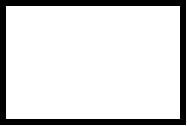 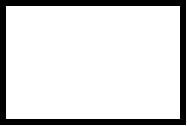 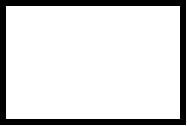 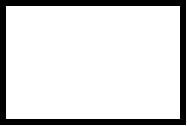 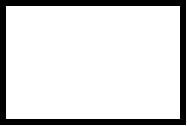 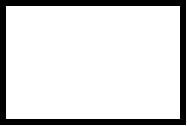 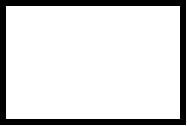 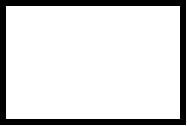 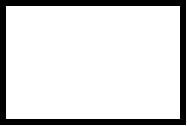 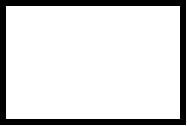 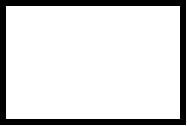 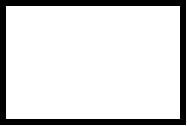 А4 форматы

Формат А4     

Науқаста асқынған түрдегi қатерлі ісік (IV клиникалық топ)                      анықталған жағдайға толтырылатын

                              ХАТТАМА*

                              ПРОТОКОЛ*

         на случай выявления у больного запущенной формы

    злокачественного новообразования (клиническая группа IV)_____________________________________________________________

(2 дана толтырылады: біріншісі стационарлық науқастың медициналық

картасында, амбулаторлық картасында қалады. Екіншісі науқастың

мекенжайындағы онкологиялық диспансерге жіберіледі.)

(составляется в 2-х экземплярах: первый остается в медицинской карте

стационарного больного, амбулаторной карте. Второй пересылается в

онкологический диспансер по месту жительства больного).Стационарлық науқастың медициналық картасының № (амбулаторлық

картасының) (№ медицинской карты стационарного больного (амбулаторной

карты )) ___________________________________________________________

1. Қай емдеу ұйымында толтырылды (Составлен лечебной организацией

____________________________________________________________________

               (аты мен орналасқан жері)

____________________________________________________________________

               (название и его местонахождение)

2. Науқастың тегі, аты, әкесінің аты (Фамилия, имя, отчество

больного) __________________________________________________________

3. Жасы (Возраст) _________ 4. Жынысы (Пол) Е (М) 1 - Ә (Ж) - 2

                  _

________________ |_|

5. Науқастың тұрақты мекенжайы (Адрес постоянного местожительства

больного) __________________________________________________________

____________________________________________________________________

                                                           _ _ _ _

6. Диагноз ______________________________________________ |_|_|_|_|

                                                              _

7. Сатысы (Стадия) ____________________                      |_|

8. Қатерлі ісіктің асқынғаны анықталған күн (Дата установления

запущенности рака) 9. Алғашқы белгілердің пайда болу кезі (Дата появления первых признаков)10. Науқастың сырқаты бойынша бірінші рет медициналық көмек сұрап

келуі

(Первичное обращение больного за медицинской помощью по поводу

заболевания)

күні (дата) ______ қай емдеу ұйымына (в какую лечебную организацию)

________________________________________________________________

________________________________________________________________

________________________________________________________________

11. Алғашқы рет қатерлi iсiк диагнозы қойылған күн (Дата установления

первичного диагноза злокачественного новообразования) __________

______________________________ қай ұйымда (в какой организации)Науқастың осы сырқаты салдарынан хронологиялық тәртіпте дәрігерлер

мен емдеу ұйымдарына қаралуы туралы, әр емдеу ұйымы туралы мыналарды

көрсетіңіз (Указать в хронологическом порядке этапы обращения

больного к врачам и в лечебные организации по поводу данного

заболевания, о каждой лечебной организации необходимо отметить

следующее):

1. Емдеу ұйымының атауы (Наименование лечебной организации) ______

2. Барған күні (Дата посещения) __________________________________

3. Зерттеу әдістері мен олардың нәтижесi (Методы исследования и их

результаты) ______________________________________________________

4. Қойылған диагноз (Поставленный диагноз) _______________________

5. Жүргізілген ем (Проведенное лечение) __________________________

__________________________________________________________________

__________________________________________________________________ 

* Бұл хаттама III сатыдағы көзге көрінетін жерде орналасқан қатерлі

ісік үшін де толтырылады.

* Настоящий протокол составляется и на III стадию злокачественных

новообразований визуальных локализаций.№ 027-2/е. н. 2 бетi

стр. 2 ф. № 027-2/у12. Асқыну себептерін анықтау үшін келесі сұрақтардың жауабын

хронологиялық тәртіппен толтырыңыз (В хронологическом порядке

заполнять следующие вопросы для выяснения причин запущенности):

12.1. Науқастың медициналық көмек алуға емдеу ұйымына дер кезінде

қаралмауы (керегінің астын сызыңыз) (Несвоевременное обращение

больного за медицинской помощью в лечебную организацию (нужное подчеркнуть)):

а) ФАП-ке, ЖДА-ға, АДА-ға, аудандық (қалалық) емханаға 3 ай, 6 ай,

1 жыл бұрын қаралды (обратился (-лась) в ФАП, СВА, СВБ, районная

(городская) поликлиника 3 мес., 6 мес., 1 год тому назад)

б) дәрігерге ешқашан қаралмаған немесе бірінші рет қаралуы (никогда

не обращался (-лась) к врачу или обратился (-лась) впервые) күні

(дата) ___________________.

12.2. Науқастың медициналық көмек алуға онкологиялық ұйымға дер

кезінде қаралмауы (керегінің астын сызыңыз)

Несвоевременное обращение больного за медицинской помощью в

онкологическую организацию (нужное подчеркнуть):

а) 2 ай, 3 ай, 6 ай және одан ұзақ онкобөлмеге, онкодиспансерге

(онкокабинет, онкодиспансер за 2 мес., 3 мес., 6 мес. и более

месяцев).

б) расталған күні (дата подтверждения) ______________ немесе "обыр"

диагнозының жоққа шығарылған күні (или дата исключения диагноза

      "рак") керегінің астын сызыңыз және күнін жазыңыз (нужное

подчеркнуть и вписать дату) ______________.

12.3. Жалпы емдеу желісінде ұзақ тексерілуі (аудандық, облыстық

емхана – керегінің астын сызыңыз) (Длительное обследование в общей

лечебной сети (районная, областная поликлиника - нужное

подчеркнуть)):

а) мерзімдері (жазыңыз) (сроки (вписать)) ________________________

12.4. Онкологиялық ұйымда ұзақ тексерілуі (диспансер, институт –

керегінің астын сызыңыз) (Длительное обследование в онкологических

организациях (диспансер, институт - нужное подчеркнуть)):

а) тексеру мерзімдері 1 ай, 2 ай, 3 ай және одан ұзақ (керегінің

астын сызыңыз) (сроки обследования 1мес., 2 мес., 3 мес. и более

месяцев (нужное подчеркнуть)).

12.5. Ауру ағымының астыртын өтуі (керегінің астын сызыңыз) Скрытое

течение болезни (нужное подчеркнуть):

а) ешқашан ауырмаған (никогда не болел)

б) ұзақ ауырған (гастрит, ойық жара ауруы, пневмония, бронхит,

туберкулез, көтеу, түймешік, тері аурулары, сүт безіңде ісік немесе

жаңа пайда болымдар болуы, жатыр мойнының жалақ жарасы және т.б.)

(долго болел (гастрит, язвенная болезнь, пневмония, бронхит,

туберкулез, геморрой, полип, кожные болезни, наличие опухоли или

образования в молочной железе, эрозия шейки матки и др.))

в) обыр бірінші рет аудандық, облыстық, республикалық емханада,

диспансерде, институтта қойылды (рак установлен впервые в районной,

областной, республиканской поликлинике, диспансере, институте) күні (дата) ______________________.

12.6. Диагностика қателігі (керегінің астын сызыңыз) (Ошибка в

диагностике (нужное подчеркнуть)): а) клиникалық (клинической), б)

рентгенологиялық (рентгенологической), в) патогистологиялық

(патогистологической), г) УДЗ (УЗИ), д) эндоскопиялық

(эндоскопической)

13. Қосымша ескертулер (Дополнительные замечания) ________________

__________________________________________________________________

__________________________________________________________________

__________________________________________________________________

__________________________________________________________________

__________________________________________________________________

__________________________________________________________________

14. Осы жағдайды талқылау туралы деректер (Данные о разборе

настоящего случая) _______________________________________________

__________________________________________________________________

__________________________________________________________________

__________________________________________________________________

__________________________________________________________________

__________________________________________________________________

__________________________________________________________________

а) конференция өткен ұйымның атауы (наименование организации, где

проведена конференция)

__________________________________________________________________

___________________________________________

б) конференция өткен күні (дата проведения конференции)___________

в) шығарылған тұжырымдар (организационные выводы) ________________

__________________________________________________________________

__________________________________________________________________

__________________________________________________________________

__________________________________________________________________

__________________________________________________________________

__________________________________________________________________

__________________________________________________________________

__________________________________________________________________

__________________________________________________________________

__________________________________________________________________

__________________________________________________________________

__________________________________________________________________

__________________________________________________________________

__________________________________________________________________

__________________________________________________________________Хаттаманы толтырған дәрігердің қолы

(Подпись врача, составляющего протокол) __________________________Бас дәрігердің қолы

(Подпись главного врача) _________________________________________Хаттаманың толтырылған күнi

(Дата составления протокола) 20__ жылғы (года) "__" _________А5 форматы

Формат А5

                     Материалды цитологиялық зерттеуге

                                  ЖІБЕРУ

                                Направление

                 материала на цитологическое исследованиеКвитанция № (квитанции) ____________________

Квота № (квоты) ____________________________Материал АЛҒАШҚЫ, ҚАЙТАЛАП алынған (астын сызыңыз)

Материал ПЕРВИЧНЫЙ, ПОВТОРНЫЙ (подчеркнуть)Алғашқы зерттеудің № (первичного исследования) ______________________

Бөлімше (Отделение) _________________________________________________

Сырқатнаманың № (истории болезни) ___________________________________

Науқас (Больной) ____________________________________________________

                  тегі, аты, әкесінің аты (фамилия, имя, отчество)

Жынысы: ер, әйел (астын сызыңыз) (Пол: (муж, жен – подчеркнуть))

Науқастың жасы (возраст больного) ______ жаста (лет)

Клиникалық диагнозы (Клинический диагноз)

_____________________________________________________________________

_____________________________________________________________________

Сырқатнама, объективті статусы (История заболевания, объективный

статус) _____________________________________________________________

_____________________________________________________________________

_____________________________________________________________________

_____________________________________________________________________

_____________________________________________________________________

Параклиникалық зерттеу әдістерінің (ФГДС, УДЗ, КТ, МРТ,

рентгенография және т.б. басқалары) деректері

(Данные параклинических методов исследования (ФГДС, УЗИ, КТ, МРТ,

рентгенография и др.)) ______________________________________________

_____________________________________________________________________

_____________________________________________________________________

_____________________________________________________________________

Зертханалық зерттеу әдістерінің деректері (Данные лабораторных

методов исследования):

_____________________________________________________________________

_____________________________________________________________________

_____________________________________________________________________

_____________________________________________________________________

Емдеу түрі, дозасы, тиімділігі (Вид лечения, доза, эффект):

_____________________________________________________________________

_____________________________________________________________________

_____________________________________________________________________

_____________________________________________________________________

Материалды алу орны мен сипаттамасы (Место взятий материала и его

характеристика)

_____________________________________________________________________

_____________________________________________________________________

_____________________________________________________________________

_____________________________________________________________________

Жіберілген әйнектер саны (Количество посылаемых стекол)

_____________________________________________________________________

Материал жолданған күн (Дата направления материала)

20__ жыл (год) "__" __________________Емдеуші дәрігер (Лечащий врач) ______________________________________

                             қолыңыз анық болсын (подпись разборчиво)А5 форматы

Формат А5

             Транспланттау үшін мәйіттің бүйрегін алу туралы

                                     АКТ

                                     АКТ

                  об изъятии почки у трупа для трансплантации      Сноска. Форма исключена приказом Министра здравоохранения РК от  06.03.2013 № 127 (вводится в действие по истечении десяти календарных дней после дня его первого официального опубликования).

Форма                              Сноска. Форма в редакции приказа Министра здравоохранения РК от 31.07.2012 № 514 (вводится в действие по истечении десяти календарных дней со дня его первого официального опубликования). КОНСЕРВІЛЕНГЕН ДОНОРЛЫҚ ТІНДЕРДІҢ ЖӘНЕ (НЕМЕСЕ) АҒЗАЛАРДЫҢ

(АҒЗАЛАРДЫҢ БӨЛІКТЕРІ) ПАСПОРТЫ

ПАСПОРТ КОНСЕРВИРОВАННОЙ ДОНОРСКОЙ ТКАНИ И (ИЛИ) ОРГАНА (ЧАСТИ

ОРГАНА)Тіндерді және (немесе) ағзаларды (ағзалардың бөліктері) алған денсаулық сақтау ұйымы

(Организация здравоохранения, где производилось изъятие ткани и (или) органа (части

органа)_____________________________________________________________________________

Тіндердің және (немесе) ағзалардың (ағзалардың бөліктері) атауы, саны (Наименование,

количество ткани и (или) органа (части органа)) ____________________________________

Тіндердің және (немесе) ағзалардың (ағзалардың бөліктері) алынған күні және уақыты

(Дата и время изъятия ткани и (или) органа (части органа) __________________________

Донордың ТАӘ жасы, жынысы (ФИО донора, возраст, пол) _______________________________

____________________________________________________________________________________

Қан тобы, резус (Группа крови, резус) ______________________________________________

Түскен уақыты (Дата поступления) ___________________________________________________

Сырқатнаманың № (№ истории болезни)_________________________________________________

Диагноз (Диагноз) __________________________________________________________________

Өкпенің жасанды ауаны жаңартуда болу уақыты (Время нахождения на искусственной

вентиляции легких)__________________________________________________________________

____________________________________________________________________________________

Гипотензия уақыты (Время гипотензии) _______________________________________________

Соңғы тәуліктегі, сағаттағы диурез (Диурез в последние сутки, часы) ________________

Донорды фармдайындау (Фармподготовка донора) _______________________________________

____________________________________________________________________________________

Ишемия кезеңі (Период ишемии) ______________________________________________________

Тіндерді және (немесе) ағзаларды (ағзалардың бөліктері) алу ерекшеліктері (Особенности

изъятия ткани и (или) органа (части органа)) _______________________________________

____________________________________________________________________________________

Жуу кезіндегі қысым (Давление при отмывке) _________________________________________

Жуу сатысы (Степень отмывки) _______________________________________________________

Тіндерді және (немесе) ағзаларды (ағзалардың бөліктері) консервілеу әдісі,

консервілейтін ерітіндінің атауы  (Способ консервации органа (части органа), название

консервирующего раствора):__________________________________________________________

____________________________________________________________________________________

Консервiлейтiн ерiтiндiнiң пайдалану мерзiмi (Срок годности консервирующего

раствора):__________________________________________________________________________

____________________________________________________________________________________

ИФА және (немесе ) ПЦР өткiзу күні және зерттеу нәтижелері (Дата проведения и

результаты исследования иммуноферментного анализа - при наличии (далее - ИФА ) и

(или) полимеразной цепной реакции - при наличии (далее – ПЦР) на:

- АИТВ (ВИЧ): ______________________________________________________________________

- Гепатит В: _______________________________________________________________________

- Гепатит С: _______________________________________________________________________

- Сифилис: _________________________________________________________________________Консервілеу кезеңі: оң (Период консервации):

Бүйректің оң (правой) _________________________________ сол (левой) ________________

Өкпенің оң (правой) _________________________________ сол (левой) __________________

Жүректің ___________________________________________________________________________

Бауырдың ___________________________________________________________________________

Басқа (Другое) _____________________________________________________________________

Реципиенттердің ТАӘ (ФИО реципиентов)   1.______________________   2. ______________

Жасы, қан тобы (Возраст, группа крови)  1. _______________________ 2. ______________Донордың иммунологиялық көрсеткіштері (Иммунологические показатели донора) _________

____________________________________________________________________________________

Реципиенттердің (Реципиентов)  1. _______________________ 2. _______________________

Трансплантат функциялары (Функции трансплантата) ___________________________________Денсаулық сақтау ұйымының атауы,  тіндерді және (немесе) ағзаларды (ағзалардың

бөліктері) алған және консервілеген тұлғалардың  қызметі, ТАӘ (Название организации

здравоохранения, ФИО, должность лиц, проводивших изъятие и консервацию органа (части

органа)):___________________________________________________________________________

____________________________________________________________________________________

____________________________________________________________________________________Консервілеуге жауапты тұлғалардың ТАӘ, қолы (ФИО, подпись ответственных лиц за

консервацию):_______________________________________________________________________

____________________________________________________________________________________

____________________________________________________________________________________Күні, айы, жылы, уақыты (День, месяц, год, время) : «______»

______________________________ 20__ жыл (год) « ___» сағат (час) «______» минут

(минута)А5 форматы

Формат А5

              БҮЙРЕК ТРАНСПЛАНТАНТЫ БАР НАУҚАСТЫҢ КАРТАСЫ

                КАРТА БОЛЬНОГО С ПОЧЕЧНЫМ ТРАСПЛАНТАНТОМНауқастың ТАӘ (ФИО больного) _____________________________________

Туған күні (Дата рождения) _______________________________________

Жынысы (Пол) __________________

Диагноз __________________________________________________________

Диализдер саны (Количество диализов) _____________________________

Операция күнi (Дата операции) ____________________________________

Жылы ишемия кезеңi (Период тепловой ишемии) ______________________

Консервация түрi (Вид консервации) _______________________________

Қол ишемия кезеңi (Период ручной ишемии) _________________________

Алдыңғы антиденелер % (% предшествующих антител) _________________

Қан тобы (Группа крови) реципиенттiң (реципиента) ________________

донордың (донора) ________________________________________________

HIA реципиенттiң (реципиента) ____________________________________

донордың (донора) ________________________________________________

Иммуносупрессия түрi (Вид иммуносупрессии) _______________________

__________________________________________________________________

О/к диализ (саны) (П/о диализ (число) ____________________________

О/к асқынулар, олардың түрi (послеоперационные осложнения, их вид)

__________________________________________________________________

__________________________________________________________________

Трасплантанттың алыну себебi (Причина удаления трасплантанта) ____

__________________________________________________________________

Трансплантант қойылған адамның қайтыс болу себебi (Причина смерти

больного с трансплантантом) ______________________________________

__________________________________________________________________

__________________________________________________________________

__________________________________________________________________

Шығарылылған күнi (Дата выписки) _________________________________А4 форматы

Формат А4

     Адамды психикалық бұзылуы (ауруы) бар деп тану туралы

      комиссиялық куәландырудың № __________ медициналық

                       қорытындысының түбіртегі

           Корешок медицинского заключения №_________

      по комиссионному освидетельствованию лица, в отношении

        которого решается вопрос о признании его больным с

              психическим расстройством (заболеванием)

            (от) 20__ жылғы (года) "__" __________ күнi_____________________________________________________________________

 стационарлық науқастың медициналық картасына, амбулаторлық картаға

  тігіледі. (подшивается в медицинскую карту стационарного больного,

                             амбулаторную карту)Дәрігерлер комиссиясының құрамы:

Врачебная комиссия в составе:Төраға (Председателя) _______________________________________________

лауазымы, тегі, аты, әкесінің аты (должность, фамилия, имя, отчество)

Комиссия мүшелері (Членов комиссии) _________________________________

лауазымы, тегі, аты, әкесінің аты (должность, фамилия, имя, отчество)

_____________________________________________________________________

лауазымы, тегі, аты, әкесінің аты (должность, фамилия, имя, отчество)

бұйрығымен құрылды (созданная приказом) _____________________________

                 Денсаулық сақтау органы (Орган здравоохранения)

№ ______ (от) 20__ жылғы (года) "__" ___________ күнi

азаматты куәландырды (освидетельствовала гр) ________________________

_________________ мекенжайы, (проживающего по адресу): ______________

күні,айы, жылы (число, месяц, год)

_____________________________________________________________________

_____________________________________________________________________

Стационарлық науқастың медициналық картасы (амбулаторлық картасы)

Медицинская карта стационарного больного (амбулаторная карта)

_____________________________________________________________________

        ұйымның атауы мен № (наименование и № организации)

      Адамды психикалық бұзылуы (ауруы) бар деп тану туралы

                    комиссиялық куәландырудың

               медициналық қорытындысы № __________

               Медицинское заключение № ___________

      по комиссионному освидетельствованию лица, в отношении

        которого решается вопрос о признании его больным с

              психическим расстройством (заболеванием)

            (от) 20__жылғы (года) "__" ____________күнi________________________________________________________________

Жергілікті маслихаттар әкімшілігіне немесе мекенжайындағы учаскелік

сайлау комиссиясына жіберіледі

Направляется в администрацию местных маслихатов или в участковую

избирательную комиссию по месту жительства.

Дәрігерлер комиссиясының құрамы:

Врачебная комиссия в составе:Төраға (Председателя) _______________________________________________

лауазымы, тегі, аты, әкесінің аты (должность, фамилия, имя, отчество)

Комиссия мүшелері (Членов комиссии) _________________________________

лауазымы, тегі, аты, әкесінің аты (должность, фамилия, имя, отчество)

_____________________________________________________________________

лауазымы, тегі, аты, әкесінің аты (должность, фамилия, имя, отчество)

_____________________________________________________________________

бұйрығымен құрылды (созданная приказом) _____________________________

                   денсаулық сақтау органы (орган здравоохранения)

№ ______ (от) 20__ жылғы (года) "___" ____________ күнi

Тұлға куәландырды (освидетельствовала лицо) _________________________

                                                    ТАӘ (ФИО)

_____________________________________________________________________

              күнi, айы, жылы (число, месяц, год)

мекенжайы (проживающего по адресу) __________________________________

_____________________________________________________________________

Қорытынды (Заключение): Жеке түлға (физическое лицо) ________________

_____________________________________________________________________

_____________________________________________________________________

_____________________________________________________________________

Қысқа сыртартпа (Краткий анамнез) ___________________________________

_____________________________________________________________________

_____________________________________________________________________

_____________________________________________________________________

Психикалық статусы (Психический статус) _____________________________

_____________________________________________________________________

_____________________________________________________________________

_____________________________________________________________________

Диагноз _____________________________________________________________

_____________________________________________________________________

_____________________________________________________________________

Қорытындысы (Заключение): Жеке тұлға (физическое лицо)) _____________

                                                         ТАӘ (ФИО)

_____________________________________________________________________

_____________________________________________________________________

_____________________________________________________________________

дәрігерлік комиссиясымен өзінің психикалық жағдайы бойынша психикалық

бұзылуы (ауруы) бар деп танылды, танылмады (керексізін сызып

тастаңыз) және заң бойынша сайлаушылар қатарында бола алады, бола

алмайды (керексізін сызып таста) (по своему психическому состоянию

признан, не признан (ненужное вычеркнуть) врачебной комиссией больным

с психическим расстройством (заболеванием) и в соответствии с

законом, может, не может (ненужное вычеркнуть), быть включен в списки

избирателей по выборам в) ___________________________________________

                             сайлаулар атауы (наименование выборов)М.О.      Комиссия төрағасы (Председатель комиссии) _________________

                                                      қолы (подпись)М.П.      Комиссия мүшелерi (Члены комиссии) ________________________

                                                   қолы (подпись)№ 056/е н.артқы бетi_____________________________________________________________________

                               Т.А.Ә (Ф.И.О)

дәрігерлік комиссиясымен өзінің психикалық жағдайы бойынша психикалық

бұзылуы (ауруы) бар деп танылды, танылмады (керексізін сызып

тастаңыз) және заң бойынша сайлаушылар қатарында бола алады, бола

алмайды (керексізін сызып таста) (по своему психическому состоянию

признан, не признан (ненужное вычеркнуть) врачебной комиссией больным

с психическим расстройством (заболеванием в соответствии с законом,

может, не может (ненужное вычеркнуть), быть включен в списки

избирателей по выборам) _____________________________________________

                            сайлаулар атауы (наименование выборов)М.О.      Комиссия төрағасы (Председатель комиссии) _________________

                                                       қолы (подпись)М.П.      Комиссия мүшелерi (Члены комиссии) ________________________

                                                  қолы (подпись)

Форма                              Сноска. Форма в редакции приказа Министра здравоохранения РК от 31.07.2012 № 514 (вводится в действие по истечении десяти календарных дней со дня его первого официального опубликования). СТАЦИОНАРДАН ШЫҚҚАН АДАМНЫҢ КАРТАСЫ

КАРТА  ВЫБЫВШЕГО ИЗ СТАЦИОНАРА

№      Емдеуге жатқызу бюросы айқындаған

емдеуге жатқызу коды

Код госпитализации, определенный

Бюро госпитализацией

 1. Тегі (Фамилия)______________________________________________________________________

Аты (Имя)_________________________ Әкесiнiң аты (Отчество)________________________2.  Туған күнi  (Дата рождения)    /______/______/__________/

                                           кк/аа/жжжж (дд/мм/гггг)

3. Жынысы (Пол): ер (муж) -1, әйел (жен)-2

4. Ұлты (Национальность) _________________

5.  Тұрғыны (Житель): қаланың (города) – 1, ауылдың (села) – 2

5.1. Оралман: 1 – иә (да),  2 – жоқ (нет).

6. ЖСН (ИИН) ____|____|____|____|____|____|____|____|____|____|____|____|

7.  Медициналық тiркеу нөмiрi

|____|____|____|____|____|____|____|____|____|____|____|____|

(Регистрационный медицинский номер)

8.Мекенжайы (Место жительства) ________________________________________________________

           елi, облысы, әкiмшiлiк ауданы (страна, область, административный район)

            елдi мекен, көше, үй, пәтер (населенный пункт, улица, дом,  квартира)9. Әлеуметтік мәртебесі (Социальный статус): 1- қызметкер (служащий), 2- жұмыскер

(рабочий), 3 - ауыл шаруашылығының жұмысшысы (работник сельского хозяйства), 4 -

зейнеткер (пенсионер), 5 - оқушы (учащийся), 6- үй шаруасындағы әйел (домохозяйка), 7 –

жеке еңбекпен айналысатын тұлға (лицо, занятое индивидуальным трудом), 8- табынушы

(служитель культа), 9 - жұмыссыз (безработный), 10- басқалар (прочее).10. Жеңілдік категориясы (Категория льготности):  Ұлы отан соғысының мүгедегі  -

болған жағдайда (бұдан әрі – ҰОСМ) (инвалид Великой Отечественной войны - при наличии

(далее - ИВОВ) – 1, Ұлы отан соғысының қатысушы - болған жағдайда (бұдан әрі – ҰОСҚ)

(инвалид Великой Отечественной войны - при наличии (далее - (УВОВ ) – 2,

интернационалист-жауынгер (воин-интернационалист) – 3, бала күнiнен мүгедек (инвалид

детства) – 4, ауруы бойынша мүгедек (инвалид по заболеванию) – 5, радиация әсерiн алған

тұлғалар (лица, подвергшиеся радиации) – 6, ҰОСҚ теңестiрiлген адамдар

(лица, приравненные к УВОВ) – 7,  әскерге шақырылушы (призывник) – 8, еңбек мүгедегі

(инвалид труда) - 9,  қоныс аударушылар (переселенцы) – 10, басқалар (прочие) – 99.11. Пациент бағытталды (Пациент направлен): медициналық-санитралық алғашқы көмек -

болған жағдайда (бұдан әрі – МСАК) (Первичная медико-санитарная помощь – при наличии

(далее - ПМСП) - 1, КДЕ (КДП)-2, өзi қаралды (сам обратился)-3, жедел жәрдемнен (скорой

помощью)-4, басқа стационардан (другим стационаром)-5, әскери комиссариаттан

(военкоматом)-6, перзентханамен (роддомом) -7, басқалар (прочие)-8, (астын сызыңыз

(подчеркнуть).12. Жолдаған медициналық ұйымның болған жағдайда (бұдан әрі – МҰ) коды мен атауы:

Код и название, направившей медицинской организации – при наличии (далее – МО):

                                                            _______________

                                               |_______________|

____________________________________________13. Жолдаған ұйымның диагнозы (Диагноз направившей организации) _________________

________________________________________________________АХЖ-10 коды (код МКБ-10)                                                            _______________

                                               |_______________|14. Тіркелген, МСАК көрсететін, медициналық ұйымның коды мен атауы (Код и название

медицинской организации прикрепления, оказывающей ПМСП)___________________________

__________________________________________________________________________________                                                            _______________

                                               |_______________|15. Емдеуге жатқызу түрi (Тип госпитализации): 1 - жоспарлы (плановая), 2 - шұғыл түрде

ауырғаннан бастап 6 сағаттың ішінде  (экстренная в первые 6 часов от начала

заболевания), 3 - шұғыл түрде 7- 24 сағаттың ішінде (экстренная в течение 7- 24 часов),

4 - шұғыл түрде  24 сағаттан кейiн (экстренная после 24 часов)16. Осы ауру салдарынан биылғы жылы ауруханаға жатуы (Госпитализация в данном году по

поводу данного заболевания): бiрiншi рет (впервые) – 1, қайталап (повторно) – 217. Келіп түскен кездегі диагнозы (Диагноз при поступлении):________________________

______________________________________________________АХЖ-10 коды (код по МКБ-10)                                                            ______________

                                                           |______________|____________________________________________________________________________________18. Баланың туған кездегі салмағы (Масса ребенка при рождении)_______гр, бойы

(рост)__________см (1-жасқа дейінгі балаларға толтырылады (заполняется  на детей до 1

года))19. Баланы қарайтын адаммен ауруханаға жатқызылды  (бар/жоқ), 1 жасқа дейінгі баланы

емізетін анамен  (бар/жоқ)/Госпитализирован: с лицом по уходу за ребенком (да/нет), с

кормящей матерью ребенка в возрасте до 1 года (да/нет).20.  Емдеуге жатқызу күнi мен уақыты ( Дата и время госпитализации)

______/______/______ ______/______

кк/аа/жж (дд/мм/гг)    сағаты, мин (часы, мин)21. Шыққан (қайтыс болған) күнi мен уақыты: (Дата и время выписки

(смерти))______/______/____________/______

кк/аа/жж (дд/мм/гг)     сағаты, мин (часы, мин)22. Өткiзген төсек-күндерi (Проведено койко-дней) ___________________________________

23. Бөлiмше (Отделение):  _____________________________________________________ Код

                                         атауы (наименование)                                                                    ______________

                                                                   |______________|24. Төсек бейiнi (Профиль койки):________________________________________________ Код                                                                    ______________

                                                                   |______________|25. Реанимацияда болды ма (Находился в реанимации):  иә (да), жоқ ( нет) күндерi

( дней) ______________________26. Жарақаттың түрі: тұрмыстық, көшедегі, спортттық, мектептегі, мектепке дейінгі,

жол-көлік, өндірістік (астын сызыңыз)

Вид травмы:  бытовая, уличная, спортивная, школьная, дошкольная, дорожно-транспортная,

производственная (подчеркнуть) 28. Аутопсия жүргізілді (проводилась): иә (да)-1, жоқ (нет)-2;

28.1 Жазба актісінің  (№, дата акта записи)  № __________ күні ______/______/_____

                                                                кк/аа/жж (дд/мм/гг)29. Негiзгi хирургиялық операция (Основная хирургическая операция) 30. МЭТ (МЭТ) № ____________________________, КШТ (КЗГ) № ____________________________

31. Қаржылық лизинг шартымен сатып алынған медициналық техниканы қолдану (Использование

медицинской техники, приобретенной на условиях финансового лизинга)

31.1. Қаржылық лизинг шартымен сатып алынған медициналық техниканы қолдану парағы (Лист

использования медицинской техники, приобретенной на условиях финансового лизинга)

(медициналық техниканы лизингпен сатып алынған жағдайда толтырады) (заполняется в

случае приобретения в лизинг медицинской техники)                                       __                    __

                                      |  |                  |  |

                                      |__|                  |__|

32. RW-ға тексеру (Обследован на: RW) |__| оң (положительно)|__| терiс (отрицательно)

                                       __                    __

АИТВ инфекция (ВИЧ-инфекцию)          |__| оң (положительно)|__| терiс (отрицательно)33. Қан тобы (Группа крови) _________    Резус-фактор __________34. Қаржыландыру көзi (Источник финансирования): республикалық бюджет (ММК)

(республиканский бюджет (СМП)), республикалық бюджет (ЖММК) (республиканский бюджет

(ВСМП)), жергілікті бюджет (местный бюджет), ақылы (платные), ЕМҚ келісім шарты бойынша

(по договору ДМС), басқа (прочие) (астын сызыңыз) (подчеркнуть)35. Ауруханада болуы немен аяқталды (Исход пребывания): шықты (выписан) – 1,

ауыстырылды (переведен) – 2, қайтыс болды (умер ) – 3, өздiгiнен кетуi (самовольный

уход) – 4.36. Емдеу немен аяқталды (Исход лечения): сауығумен (выздоровление) – 1, жақсарумен

(улучшение) – 2, өзгерiссiз (без перемен) – 3,  нашарлаумен (ухудшение) – 4, қайтыс

болу (смерть) – 5.37. Көрсетілген қызметтер мен дәрі-дәрмектердің парағы (Лист оказанных услуг и

медикаментов) Қысқартулар/Сокращение: КШТ - клиникалық-шығынды топтар (КЗГ – клинико-затратная

группы);

ММК - мамандандырылған медициналық көмек (СМП – специализированная медицинская помощь);

ЖММК -  жоғары мамандандырылған медициналық көмек (ВСМП – высокоспециализированная

медицинская помощь);Дәрiгер (Врач):  ТАӘ (ФИО)_____________________ Код_____________Қолы

(Подпись)___________________Бөлiмше меңгерушісі

(Заведующий отделением)  ТАӘ (ФИО)________________________ Код __________ Қолы

(Подпись)_________А4 форматы

Формат 4

НАРКОЛОГИЯЛЫҚ СТАЦИОНАРДАН ШЫҚҚАН АДАМНЫҢ СТАТИСТИКАЛЫҚ КАРТАСЫ

 СТАТИСТИЧЕСКАЯ КАРТА ВЫБЫВШЕГО ИЗ НАРКОЛОГИЧЕСКОГО СТАЦИОНАРА

                           № ________________      Сноска. Форма в редакции приказа Министра здравоохранения РК от 05.09.2011 № 583 (вводится в действие по истечении десяти календарных дней со дня его первого официального опубликования).Емдеуге жатқызу бюросы айқындаған

емдеуге жатқызу коды

Код госпитализации, определенный

Бюро госпитализации1. Тегі (Фамилия)______________________________________________

   Аты (Имя)__________________ Әкесiнiң аты (Отчество)_______________

2. Туған күнi (Дата рождения) /______/______/__________/

                               кк/аа/жжжж (дд/мм/гггг)

3. Жынысы (Пол): ер (муж) - 1, әйел (жен) - 2

4. Ұлты (Национальность) ___________________________

5. Тұрғыны (Житель): қаланың (города) – 1, ауылдың (села) – 2

6. ЖСН (ИИН)

____|____|____|____|____|____|____|____|____|____|____|____|

7. Медициналық тiркеу нөмiрi

|____|____|____|____|____|____|____|____|____|____|____|____|

(Регистрационный медицинский номер)

8. Мекенжайы (Место жительства)_____________________________________

                               елi, облысы, әкiмшiлiк ауданы (страна,

                                 область, административный район)

____________________________________________________________________

   елдi мекен, көше, үй, пәтер (населенный пункт, улица, дом, кв.)

9. Әлеуметтік мәртебесі (Социальный статус): 1 - қызметкер (служащий), 2 - жұмыскер (рабочий), 3 - ауыл шаруашылығының жұмысшысы (работник сельского хозяйства), 4 - зейнеткер (пенсионер), 5 - оқушы (учащийся), 6 - үй шаруасындағы әйел (домохозяйка), 7 – жеке еңбекпен айналысатын тұлға (лицо, занятое индивидуальным трудом), 8 - табынушы (служитель культа), 9 - жұмыссыз (безработнй), 10 - басқалар (прочие).

9А. Соңғы 30 күнде кіммен тұрды? (С кем проживает последние 30 дней?): жалғыз/ один - 1, отбасымен (с семьей) - 2, досымен (құрбымен) (с другом (подругой) - 4, туысқандарымен (с родственниками) - 5, белгісіз (не известно) - 6.

9Б. Білімі (образование): орта мектепте неше сынып бітірді (число законченных классов средней школы), оқымады (не учился) - 1, ми қабілетінің кемшілігі бар балаларға арнаулы мектеп (школа для умственно отсталых) - 2, арнайы орта (среднее специальное) - 3, аяқталмаған жоғары (незаконченное высшее) - 4, жоғары (высшее) - 5, тағы басқа (прочее) – 6.

10. Жеңілдік категориясы (Категория льготности): ҰОСМ (ИВОВ) – 1, ҰОСҚ (УВОВ ) – 2, интернационалист-жауынгер (воин-интернационалист) – 3, бала күнiнен мүгедек (инвалид детства) – 4, ауруы бойынша мүгедек (инвалид по заболеванию) – 5, сәуле әсерiн алған адам (лица, подвергшиеся радиации) – 6, ҰОСҚ теңестiрiлген адамдар (лица, приравненные к УВОВ) – 7, әскерге шақырылушы (призывник) – 8, еңбек мүгедегі (инвалид труда) – 9, қоныс аударушылар (переселенцы) – 10, басқалар (прочее) – 99.

11. Пациент жолданды (Пациент направлен): БМСК (ПМСП) - 1, КДК (КДП) - 2, өзi қаралды (сам обратился) - 3, жедел жәрдемнен (скорой помощью) - 4, басқа стационардан (другим стационаром) - 5, әскери комиссариаттан (военкоматом) - 6, басқалар (прочие) - 8, нарколог-дәрігер (врачом наркологом) - 9, сот органдары (судебные органы) - 10, құқық қорғау органдары (правоохранительными органами) - 11, үкіметтік емес ұйымдар (неправительственные организации) - 12 (астын сызыңыз (подчеркнуть).

11А. Жолдаудың мақсаты (Цель направления): детоксикация (детоксикация) - 1, медициналық әлеуметтік оңалту (медико-социальная реабилитация) - 2, мәжбүрлеп емдеу (принудительное лечение) - 3, наркологиялық сараптама (наркологическая экспертиза) - 4, жолдаудың басқа мақсаттары (другие цели направления) - 5, (астын сызыңыз (подчеркнуть).

12. Жолдаған ЕПҰ-ның коды мен аты:                       __________

Код и название направившего ЛПО: _______________________|__________|

13. Жолдаған ұйымның диагнозы (Диагноз направившей       __________

организации) (10-ХАЖ коды (код МБК-10)                  |__________|

14. Тіркелген, БМСК көрсететін, МҰ-ның коды мен аты (Код и название

МО прикрепления, оказывающей ПМСП)                       __________

______________________________________________________  |__________|

15. Ауруханаға жатқызу түрi (Тип госпитализации): 1 - жоспарлы (плановая), 2 - шұғыл түрде ауырғаннан бастап 6 сағаттың ішінде (экстренная в первые 6 часов от начало заболевания), 3 - шұғыл түрде 7 - 24 сағаттың ішінде (экстренная в течение 7 - 24 часов), 4 - шұғыл түрде 24 сағаттан кейiн (экстренная после 24 часов)

16. Осы ауру салдарынан биылғы жылы ауруханаға жатуы (Госпитализация в данном году по поводу данного заболевания): бiрiншi рет (впервые) – 1, қайталап (повторно) – 2, (астын сызыңыз (подчеркнуть).

16А. Осы ауру салдарынан өмірінде алғашқы рет ауруханаға жатуы (Госпитализация по поводу данного заболевания впервые в жизни) - 1, қайталап (повторно) – 2, (астын сызыңыз (подчеркнуть).

16Б. Бұрынғы ауруханаға жатуларының саны (Число предыдущих госпитализаций)  _____

                |_____|

16В. Осының алдында стационардан шыққан күні - күн, ай, жыл (Дата предыдущей выписки из наркологического стационара - день, месяц, год)

____________________________________________________________________

16Г. Ауруханада жатуы/госпитализация: осы стационарға алғашқы рет (первично в данный стационар) - 1, осы стационарға қайталап (повторно в данный стационар) - 2, (астын сызыңыз (подчеркнуть).

17. Келіп түскен кездегі диагнозы (Диагноз при поступлении) (10 - ХАЖ коды (код по МКБ - 10)      _____________________________________

18. Ауруханаға жатқызу күнi мен уақыты ( Дата и время госпитализации)

______/______/______   ______/______

кк/аа/жж (дд/мм/гг)   сағаты, мин (часы, мин)

19. Шыққан (қайтыс болған) күнi мен уақыты:(Дата и время выписки

(смерти))______/______/______ ______/______

      кк/аа/жж (дд/мм/гг) сағаты, мин (часы, мин)

20. Өткiзген төсек-күндерi (Проведено койко-дней) ________________

21. Бөлiмше (Отделение):___________________________ Код _________

                             атауы (наименование)      |_________|

22. Төсек бейiнi (Профиль койки):__________________ Код _________

                                                       |_________|

24. Реанимацияда болды ма (Находился ли в реанимации): иә (да), жоқ

(нет), күндерi (дней) ________.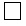 25А. Есірткіні пайдалану түрі (Вид употребляемого наркотика):25Б. Жалпы жабдықты жиі пайдалануы (шприцтер, инелер, жалпы ыдыс және т.б.) (Частота использования общего инструментария (шприцы, иглы, общая посуда и т.д.): ешқашан пайдаланбаған (никогда не использовал) - 1, соңғы 30 күнде пайдаланбады (не использовал в последние 30 дней ) - 2, соңғы 30 күнде пайдаланды, бірақ сирек (использовал в последние 30 дней, но редко) - 3, соңғы 30 күнде жиі пайдаланды (часто использовал в последние 30 дней) - 4, белгісіз (не известно) - 9, (астын сызыңыз (подчеркнуть).

26. Аутопсия жүргізілді (проводилась): иә (да) - 1, жоқ (нет) - 2.

26.1 Жазба актісінің (№, дата акта записи) № _______________

күні ______/______/______

      кк/аа/жж (дд/мм/гг)

27. МЭХ (МЭТ) №________________________,

КШТ (КЗГ) № _______________________________________

28. Қаржылық лизинг шартымен сатып алынған медициналық техниканы қолдану (Использование медицинской техники, приобретенной на условиях финансового лизинга)  

28.1. Қаржылық лизинг шартымен сатып алынған медициналық техниканы қолдану парағы (Лист использования медицинской техники, приобретенной на условиях финансового лизинга) (медициналық техниканы лизингпен сатып алынған жағдайда толтырады) (заполняется в случае приобретения в лизинг медицинской техники)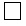 29. RW-ға тексеру (Обследован на RW):  оң (положительно) 

терiс (отрицательно)

АИТВ инфекциясы (ВИЧ-инфекцию):        оң (положительно)  

терiс (отрицательно)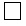 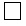 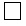 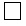 Гепатит В (гепатит В):                 оң (положительно)  

терiс (отрицательно)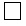 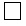 Гепатит С (гепатит С):                 оң (положительно)  

терiс (отрицательно)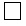 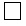 Туберкулез (туберкулез):               оң (положительно)  

терiс (отрицательно)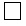 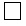 30. Қаржыландыру көзi (Источник финансирования): республикалық бюджет (ММК) (республиканский бюджет (СМП)), республикалық бюджет (ЖММК) (республиканский бюджет (ВСМП)), жергілікті бюджет (местный бюджет), ақылы (платные), ЕМҚ келісім шарты бойынша (по договору ДМС), басқа (прочие) (астын сызыңыз) (подчеркнуть)

31. Ауруханада болуы немен аяқталды (Исход пребывания): шықты (выписан) – 1, ауыстырылды (переведен) – 2, қайтыс болды (умер )– 3, өздiгiнен кетуi (самовольный уход) – 4

32. Емдеу немен аяқталды (Исход лечения): (жазылумен) выздоровление – 1, жақсарумен (улучшение) – 2, өзгерiссiз (без перемен) – 3, нашарлаумен (ухудшение) – 4, қайтыс болу (смерть) - 5

32А. Выбыл / Шықты: басқа наркологиялық (психикалық стационар) (в другой наркологический (психиатрический) стационар) - 1, басқа стационарға (психиатрикалық емес) (в другой стационар (непсихиатрический) - 2, в СЛПУ (АЕААҰ) - 3, басқалар (прочее) - 9.

32Б. Аурухана ішілік демалыс күндерінің саны (Число дней внутрибольничных отпусков):          _______________________

                                    |_______________________|

33. Көрсетілген қызметтер мен дәрі-дәрмектердің парағы (Лист оказанных услуг и медикаментов):       Көрсетілген қызметтердің парағы (Лист оказанных услуг)Клиникалық бөлімшеде қолданылған дәрі-дәрмектердің парағы

(Лист использованных медикаментов в клиническом отделении)Реанимация бойынша қолданылған дәрі-дәрмектердің парағы (Лист использованных медикаментов по реанимации)Дәрiгер (Врач): ТАӘ (ФИО)_____________________ Код_____________

Қолы (Подпись) _____________Бөлiмше меңгерушісі

(Заведующий отделением) ТАӘ (ФИО)__________________ Код ___________

Қолы (Подпись) _______________

 Форма                              Сноска. Форма в редакции приказа Министра здравоохранения РК от 31.07.2012 № 514 (вводится в действие по истечении десяти календарных дней со дня его первого официального опубликования). ОНКОЛОГИЯЛЫҚ СТАЦИОНАРДАН ШЫҚҚАН АДАМНЫҢ КАРТАСЫ

КАРТА ВЫБЫВШЕГО ИЗ ОНКОЛОГИЧЕСКОГО СТАЦИОНАРАЕмдеуге жатқызу бюросы айқындаған

емдеуге жатқызу коды

Код госпитализации, определенный

Бюро госпитализациейСырқатнаманың №  (№ истории болезни) ___________ МТН (РМН)

                                                  ЖСН (ИИН)01.Тегі (Фамилия)________________Аты (Имя)_________Әкесінің аты (Отчество)____________

02. Туған күні (Дата рождения): күні (число)_____ айы (месяц)____ жылы (год)_____

03. Жынысы (Пол):

 ер (мужской);  әйел (женский)

04. Бойы (Рост) __________05. Салмағы (Вес)________06. Ұлты (Национальность) _______

07. Баланы қарайтын адаммен ауруханаға жатқызылды (бар/жоқ), бір жасқа дейінгі баланы

емізетін анамен  (бар/жоқ)/Госпитализирован: с лицом по уходу за ребенком (да/нет), с

кормящей матерью ребенка в возрасте до 1 года (да/нет).

08. Әлеуметтік жағдайы (Социальное положение):  қызметкер (служащий);   жұмысшы

(рабочий);    ауыл шаруашылығының жұмысшысы (работник сельского хозяйства), 

зейнеткер (пенсионер);  оқушы (учащийся);   үй шаруасындағы әйел (домохозяйка);  

жеке еңбекпен айналысатын тұлға (лицо, занятое индивидуальным трудом);   табынушы

(служитель культа);  жұмыссыз (безработный);   басқа (иное).

09. Тұрақты мекенжайы (Адрес постоянного места жительства): почтовый индекс

___________, обл. ______________________,  ауданы (район)__________________ , елді

мекені (населенный пункт) _____________________, көшесі (улица)____________,  үйінің

(дом) № ____, пәтерінің (кв.) №______, тел._____________

10. Тұрғыны (Житель):  қаланың (города);   ауылдың (села);

10.1. Тіркелген, МСАК көрсететін, медициналық ұйымның коды мен аты (Код и название

медицинской организации прикрепления, оказывающей ПМСП) ______________________________

______________________________________________________________________________________

11.  Жеңілдік категориясы (Категория льготности):  ҰОСҚ (УВОВ);   ҰОСМ (ИВОВ); 

интернационалист-жауынгер (воин-интернационалист);  басқа (иное);

12. Кім жолдады (Кем направлен):  МСАК (ПМСП);   КДЕ (КДП);  жедел жәрдем (скорой

помощью);  басқа стационар (другим стационаром);  басқалар (прочие);

13. Науқасты жолдаған МҰ-ның коды мен атауы  (Код и название направившей МО)_________

____________________________________________________________________________

13.1. Жолдаған ұйымның диагнозы (Диагноз направившей организации) ____________________

______________________________________________________________________________________

АХЖ-10  шифрі (шифр МКБ-О) ________

14. Стационарға түскен күні (Дата поступления в стационар): күні (число) _____ айы

(месяц) __________жылы (год)_______

15. Стационардан шыққан немесе қайтыс болған күні (Дата выписки из стационара или

смерти): күні (число) ________ айы (месяц) _____________жылы (год) ___________

Өткізген төсек күндері (Проведено койко-дней): ________

16. Қаржыландыру көзі (Источник финансирования):   бюджет;   квота;  ақылы

(платный);   ЕМҚ келісім шарт бойынша (по договору ДМС),    басқа (прочий)

17. Бөлімше (Отделение):________________________________

18. Төсек бейіні (Профиль) койки:_______________________

19. Ауруханаға жатқызу түрі (Вид госпитализации):  жоспарлы (плановый);  жедел

(экстренный)

20. Үстіміздегі жылы осы ауру салдарынан ауруханаға жатқызылуы (Госпитализирован в

текущем году по поводу данного заболевания  впервые):  иә (да);  жоқ (нет)

20.1. Баланы қарайтын адаммен ауруханаға жатқызылды  (бар/жоқ), бір жасқа дейінгі

баланы емізетін анамен  (бар/жоқ)/Госпитализирован: с лицом по уходу за ребенком

(да/нет), с кормящей матерью ребенка в возрасте до 1 года (да/нет).

21. Осы қатерлі ісік диагнозы өмірінде бірінші рет осы жолы ауруханаға жатқан кезеңде қ

ойылды (Диагноз данного злокачественного  новообразования установлен впервые в жизни в

период данной госпитализации):    иә (да);  жоқ (нет)

22. Жатқызылу мақсаты (Цель госпитализации):23. Реанимация бөлімшесінде, бөлмесінде болды (Находился в реанимационном отделении,

палате):  иә (да);  жоқ (нет)

23.1.Өткізген төсек-күндері (Проведено койко-дней): ___________________________________

24. Қорытынды диагноз (Заключительный диагноз) ________________________________________

АХЖ-10  шифрі (шифр МКБ-10) ____________

(С81-96) – түрлілігін көрсету (указать вариантность)________резистенттік

(резистенность)____________

24.1. Ісіктің    орналасуы (Локализация опухоли) ________________ АХЖ-10  шифрі (шифр

МКБ-О) ____________

24.2. Ісіктің морфологиялық түрі (Морфологический тип

опухоли)______________________________ АХЖ-10  шифрі (шифр МКБ-О) ____________

24.3. Ісік процесінің сатысы (Стадия опухолевого процесса):24.4. TNM жүйесі бойынша сатысы (Стадия по системе TNM):  Т (0-4) __________;  N(0-4х)

__________;   М (0, 1, х)____________

24.5. Алыс метастаздардың орналасуы (Локализация отдаленных  метастазов):

24.5.1. Асқынған сатыда алғаш рет анықталған  ісіктер үшін (для первичной опухоли

запущенного процесса):  24.6. Диагнозды растау әдісі (Метод подтверждения диагноза):

 морфологиялық (морфологический);   цитологиялық (цитологический);  рентгенологиялық

(рентгенологический).  изотопты (изотопный);  эндоскопиялық (эндоскопический);  УДЗ

(УЗИ);  КТ ЯМРТ (КТ(ЯМРТ)) ;  тек  клиникалық (только клинический);  мәйітті ашу

(вскрытие);  миелограмма (миелограмма);  иммунофенотиптеу (иммунофенотипирование); 

иммунологиялық(иммунологический); цитогенетика(цитогенетика);  цитохимия(цитохимия);

 Қан/несептегі М-гардиент (М-градиент в крови/моче);  Көпше миеломадағы Lg (Lg при множественной  миеломе);  ИГХ (ИГХ);  лабораторлық диагностика (Онкомаркерлер)

(лабораторная диагностика (Онкомаркеры));  ПЭТ-КТ (ПЭТ-КТ).24.7 (С81-96) – нұсқалықты көрсету (указать вариантность):-L1; -L2; -L3; -L4; -L5;

-M0; -M1; -M2; -M3; -M4; -M5; -M6; -M7

24.8 (С81-96) – қауіп тобы (группа риска): 1- стандартты (стандартный); 2–жоғары

(высокая);

24.9 – резистілік (резистентность):1-бірінші; 2-екінші.

25. Қосалқы сырқаттары (Сопутствующие заболевания):________________________________________________________

______________________________________________________________________________________

АХЖ-10 шифрі (шифр МКБ-10) ___________________________________________________________

______________________________________________________________________________________

АХЖ-10 шифрі (шифр МКБ-10) ___________________________________________________________

______________________________________________________________________________________

АХЖ-10 шифрі (шифр МКБ-10)____________________________________________________________

______________________________________________________________________________________ 25.1. Қосалқы сырқаттардың  кезеңі (период сопутствующих заболеваний):  уақытша сауығу

(ремиссия);  өршуі (рецидив);

 сауығу (реконваленсценция).

26. Патологоанатомиялық диагнозы (Патологоанатомический диагноз):_____________________

______________________________________________________________________________________

АХЖ-10 шифрі (шифр МКБ-10) ___________________________________________________________

______________________________________________________________________________________

АХЖ-10 шифрі (шифр МКБ-10) ___________________________________________________________

26.1.Қайтыс болу себебі (Причина смерти)______________________________________________

АХЖ-10 шифрі (шифр МКБ-10) ___________________________________________________________

26.2  Мәйітті ашпай (Без вскрытия)____________________________________________________

27. Осы жатқызылу кезеңінде жүргізілген емнің сипаты (Характер  проведенного лечения за

период данной госпитализации):27.1. Емдеу көлемі (Объем лечения):  толық (полный)  толық емес (неполный)

27.2. Толық емделмеу себебі (Причина неполного лечения):  науқастың емдеуді

жалғастырудан бас тартуы (отказ больного от  продолжения  лечения)   емдеу үстінде

аурудың үдеуі (прогрессирование заболевания на фоне лечения)    емдеудің асқынулары

(осложнения лечения)

28. Емдеу түрі (Вид лечения):   хирургиялық (хирургическое),   сәулелік (лучевое),  

химиятерапиялық (химиотерапевтическое),  біріктірілген (хирургиялық+сәулелік)

комбинированное (хирургическое+лучевое)),  кешендi (хирургиялық+химиятерапиялық,

хирургиялық+химиятерапиялық+сәулелік) комплексное (хирургическое+химиотерапия,

хирургическое+химиотерапия+лучевое),  химиясәулелі (химиолучевое),  симптоматикалық

(симптоматическое),   басқасы  (прочее)

29. Өткізілген операция (Проведенная операция):  ____________________________________

АХЖ-9 шифрі (шифр МКБ-9)________________

күні (дата(____жыл (года)/ _____/_____ Дәрігердің ТАӘ (ФИО врача)____________________

______________________________________АХЖ-9 шифрі (шифр МКБ-9)

күні (дата(____жыл (года) /_____/_____Дәрігердің ТАӘ (ФИО врача)_____________________

                       ______________________________________АХЖ-9 шифрі (шифр МКБ-9)

күні (дата(____жыл (года)/_____/_____ Дәрігердің ТАӘ (ФИО врача)_____________________

29.1. Арнаулы құралдарды қолдану (Использование специальной аппаратуры)______________

29.2. Анестезия:_____________________________________________________________________

Дәрігер-анестезиолог (Врач анестезиолог)_____________________________________________

29.3. Хирургиялық емдеудің асқынулары (Осложнения хирургического лечения): __________

30. Сәулемен емдеу (Лучевое лечение):  операция алдында (предоперационное); 

операциядан кейін (послеоперационное);

     өздігінен (самостоятельное).

30.1. Сәулемен емдеу курсының басталған күні (Дата начала курса лучевого лечения):

күні (число) ____________ айы (месяц) _______________________жылы (год)____________

30.2. Сәулелеу тәсілі (Способ облучения):

      Сыртқы сәулелендіру (Облучение внешнее): 

      Қашықтықтан (дистанционное) , Қуыс ішілік сәулелендіру  (Облучение

внутриполостное)  ,

      Тін ішілік сәулелендіру (Облучение внутритканевое):  .

      Тіркескен сәулелендіру (Облучение сочетанное):   қашықтықтан + қуыс ішілік

(дистанционное + внутриполостное) ,  қашықтықтан+ тін ішілік (дистанционное +

внутритканевое) , сыртқы апликациялық (внешнее аппликационное облучение) ;

      Сәулелелендірудің басқа түрі (другие способы облучения) ;

      30.3. Сәулелік ем түрі (Вид лучевой терапии):

      Фотондық (Фотонная):  жақын фокустық рентгендік (рентгеновская близкофокусная);

 терең рентгендік (рентгеновская глубокая);   жоғарғы энергиялы тежеулік сәулелендіру

(тормозное излучение высоких энергий),  терең энергиялы фотонды-тежеулік сәулелендіру

(фотонно-тормозное излучение глубоких энергий);

       Бетта-терапия;

      Корпустық (Корпускулярная):   электрондар (электроны),  ауыр зарядталған

бөлшектермен терапия (терапия тяжелыми заряженными частицами),  нейтрондармен

корпускулярлы терапия (корпускулярная терапия нейтронами);

      Тіркескен (Сочетанная):  фотондық + электрондар (фотонная + электроны); 

протондар + гамма (протоны + гамма);  нейтрондар + гамма (нейтроны + гамма);

       Гамматерапия;   Басқа (Другая)

      30.4. Сәулелік ем әдісі (Методы лучевой терапии):

      Үздіксіз (Непрерывная):  тін ішілік (внутритканевая);   қуыс ішілік

(внутриполостная);   I131;    Au198 ;   басқа (другая).

      Фракциялау (Фракционирование):  дәстүрлі (традиционное);  толық өтетін курспен

(со сквозным курсом);   бөлшектенген курспен (с расщепленным курсом);  Дәстүрлік емес

фрақциялау (Фракционирование нетрадиционное):  дозаны күндізгі бөлшектеу (дневное

дробление дозы);   іріленген (укрупненное);   динамикалық (динамическое);  ірі-

сәулелік терапиямен фракциялау (>5ГР) (фракцирование лучевой терапии – крупное) (>5ГР);

      Сәулелік ем  (Лучевая терапия):  тотальді (тотальная);  субтотальді

(субтотальная);   нысананы бірқалыпсыз сәулелендіру (с неравномерным облучением

мишени);

      30.5. Радиомодификаторларды қолдану (Использование радиомодификаторов): 

ГБО–радиомодификатор (радиомодификатор-ГБО);  электронды- акцепторлы байланысқан

радиомодификатор (радиомодификатор - электроноакцепторное соединении); 

радиомодификатор-гипертермия (радиомодификатор-гипертермия); радиомодификаторгипоксия

(радиомодификаторгипоксия); радиомодификатор-гипотермия

(радиомодификатор-гипотермия); радиомодификатор  - дәрілік  препараттар

(радиомодификатор-лекарственные препараты);   радиомодификатор – иммуномодуляторлар

(радиомодификатор- иммуномодуляторы);    радиофармпрепараттар ( радиофармпрепараты); 

АОК - антиоксидантты комплекс (АОК-антиоксидантный комплекс);  тіркескен

радиомодификаторлар (сочетание радиомодификаторов); басқалар (другие);

      30.6. Сәулелендірудің қосынды ошақтық дозасы (Суммарная очаговая доза облучения):

ісікке (2 таңба) (на опухоль (2 знака)) _______ топ (гр);  метастаздарға (3 таңба) (на

метастазы (3 знака))_______ топ (гр);

      30.7. Сәулелік емдеудің асқынулары (Осложнения лучевого лечения):   жергілікті

(местные);  регианарлық лимфа

      түйіндер (на регионарные лимфоузлы);

       жалпы (общие);  асқынусыз (без осложнений). Сәулелік ем терапевті  (аты-жөні)

Лучевой терапевт (ФИО): _________________________________

      31. Химиятерапиялық емдеу курсының басталған күні (Дата начала курса

химиотерапевтического лечения): күні (число ____________  айы (месяц) ____________ жылы

(год) ____________

      31.1. Химиятерапия түрі (Вид химиотерапии):  емдік (лечебная);  адьювантты

(профилактикалық) (адъювантная (профилактическая)) ;   адьювантты емес

(неадъювантная);

      31.2.  Химиятерапия схемасы (Схема  химиотерапии) ___________________________

      31.3. С91-95.9) үшін химиятерапия бойынша емдеу сатылары (Этапы  лечения по

химиотерапии для:  (С91-95.9)) а) индукция (индукция);  б) консолидация (консолидация);

в) реиндукция (реиндукция); г) қолдаушы терапия (поддерживающая терапия);

д)  қайталануға қарсы курс (противорецидивный курс);  е) симтоматикалық терапия

(симптоматическая терапия);

31.4. *) 1-бұлшық ет ішіне (внутримышечно); 2- вена ішіне (внутривенно); 3- артерия ішіне

(внутриартериально); 4- қуыс ішіне

(внутриполостное);  5- ауыз арқылы (перорально); 6- басқа (другой); 31.6. Таргентты терапия  (таргентная терапия):*) Таргетты терапияның жанама әсерлері (побочные эффекты таргетной терапии):  терілік

реакциялар (кожные реакций);  гастроинтестинальды (гастроинтестинальные); 

кардиотоксикалық (кардиотоксичность);  қан кетулер (кровотечения);   басқалар

(другие);  жоқ (нет);31.7. Сүйек резорбциясының ингибиторларымен терапия (терапия с ингибиторами костной

резорбции): *) Сүйек резорбциясының  ингибиторлары терапиясының жанама әсерлері (побочные эффекты

терапии с ингибиторами костной резорбции): Тұмау тәріздес синдром (грипоподобный

синдром);  гастроинтестинальды синдром (гастроинтестинальный синдром); бүйрек

функциясының бұзылу синдромы (нарушение функции почек); бауырлық көрсеткіштердің

өзгерісі (изменение печеночных показателей);  басқалар (другие);  жоқ (нет).

      32. Гормон терапиясының түрі (Вид гормонотерапии):   қолданылмады (не

применялась);  дәрілік (лекарственная);

        дәрілік емес (нелекарственная);  аралас (смешанная)

      32.1. **) 1- бұлшық ет ішіне (внутримышечно); 2- тамыр ішіне (внутривенно); 3- тері ішіне

(внутрикожно); 4- ауыз арқылы (перорально); 5- басқа (другой).      32.2. Гормон терапиясының жанама әсерлері (Побочные эффекты гормонотерапии):

 қышыма (зуд);  салмақ қосуы (прибавка в весе);  тері бөртпелері (кожная сыпь);

 гематологиялық (гематологические);   басқалар (другие);  жоқ (отсутствуют).

      33.   Иммунотерапия:   ***) 1-ауыз арқылы (перорально); 2-тері астына (подкожно); 3-бұлшық ет ішіне

(внутримышечно); 4-басқа (другой).

      34. Иммунотерапияның жанама әсерлері (Побочные эффекты иммунотерапии):  қышыма

(зуд);  температуралық серпіліс (температурная реакция);   тері бөртпелері (кожная

сыпь);  гематологиялық (гематологические);   басқалар (другие);   жоқ (отсутствуют).

      35. Арнайы емнің басқа түрлері (Другие виды специального лечения):

комплиментарлық (комплиментарные);  басқалары (прочие)

      36.  МЭТ (МЭТ) №________________________, КШТ (КЗГ) № __________________________

      37. Қаржылық лизинг шартымен сатып алынған медициналық техниканы қолдану

(Использование медицинской техники, приобретенной на условиях финансового лизинга)

      37.1. Қаржылық лизинг шартымен сатып алынған медициналық техниканы қолдану парағы

(Лист использования медицинской техники, приобретенной на условиях финансового лизинга)

(заполняется в случае приобретения в лизинг медицинской техники)        38. RW-ға тексеру (Обследование на RW):  оң (положительно);   теріс

(отрицательно);

      АИТВ инфекциясы (ВИЧ инфекцию):   оң (положительно);   теріс (отрицательно);

 тексерілмеді ( егер, пациент бас  тартқан  жағдайда) (не  обследовался (в случае ,

если   пациент  отказался)).

      39. Стационарда болу немен аяқталды (Исход пребывания  в стационаре):  шықты

(выписан);   ауыстырылды (переведен);

       қайтыс болды (умер);   өздігінен кетіп қалуы (самовольный уход).

      Терапиялық  науқастар үшін (для терапевтических больных):   толық регресс

(полный регресс);  толық емес регресс (частичный регресс);   процестің стабилизациясы

(стабилизация процесса).

      40. Емдеу немен аяқталды (Исход лечения):  сауығу (выздоровление);   жақсарды

(улучшение);

         өзгеріссіз (без перемен);  нашарлады (ухудшение)

      41. Ұсыныс (Рекомендация):    операциялық емдеу (оперативное лечение);

       сәулелік ем (лучевая терапия);    химиотерапия;  симптоматикалық емдеу

(симптоматическое  лечение);   онкологтың бақылауы (наблюдение онколога);

        басқалар (прочие);

      42. Қаржыландыру көзi (Источник финансирования): республикалық бюджет (ММК)

(республиканский бюджет (СМП)), республикалық бюджет (ЖММК) (республиканский бюджет

(ВСМП)), жергілікті бюджет (местный бюджет), ақылы (платные), ЕМҚ келісім шарты бойынша

(по договору ДМС), басқа (прочие) (астын сызыңыз) (подчеркнуть)      Дәрiгер (Врач) ):  ТАӘ (ФИО)____________  Код_________Қолы (Подпись)____________      Бөлiмше меңгерушісі

      (Заведующий отделением):  ТАӘ (ФИО)__________ Код _______ Қолы (Подпись)_______А4 форматы

Формат А4

               Психиатриялық стационардан шыққан адамның

                       СТАТИСТИКАЛЫҚ КАРТАСЫ

                       СТАТИСТИЧЕСКАЯ КАРТА

          выбывшего из психиатрического стационара №____      Сноска. Форма в редакции приказа Министра здравоохранения РК от 05.09.2011 № 583 (вводится в действие по истечении десяти календарных дней со дня его первого официального опубликования).1. Науқастың тегі, аты, әкесінің аты/

Фамилия, имя, отчество больного _______________________________

2. Баланы қарайтын адаммен ауруханаға жатқызылды (бар/жоқ)

Госпитализирован с лицом по уходу за ребенком (да/нет).А. Түскен күннен бастап өткізген төсек-күндері (демалыс күндерін

қоспағанда) (Проведено койко-дней (исключая дни отпуска))

____________________________________________________

Б. Отан соғысының мүгедегі/ Инвалид отечественной войны

В. Қосалқы соматикалық ауруы/ Сопутствующее соматическое заболевание

Г. Патологоанатомиялық диагнозы / Патологоанатоический диагноз

иә/ да – 1 ________________________________________________________

жоқ/ нет – 2 ______________________________________________________                                10-ХАЖ бойынша коды /Код по МКБ-10Д. Емделуі /

Лечение______________________________________________________________

_____________________________________________________________________

Е. Түскен кездегі синдромы / Синдром при

поступлении__________________________________________________________

_____________________________________________________________________

34. МЭТ (МЭТ) №________________________, КШТ (КЗГ)

№ _______________________________________

35. Қаржылық лизинг шартымен сатып алынған медициналық техниканы қолдану (Использование медицинской техники, приобретенной на условиях финансового лизинга)

35.1. Қаржылық лизинг шартымен сатып алынған медициналық техниканы қолдану парағы (Лист использования медицинской техники, приобретенной на условиях финансового лизинга) (медициналық техниканы лизингпен сатып алынған жағдайда толтырады) (заполняется в случае приобретения в лизинг медицинской техники)36. Қаржыландыру көзi (Источник финансирования): республикалық бюджет (ММК) (республиканский бюджет (СМП)), республикалық бюджет (ЖММК) (республиканский бюджет (ВСМП)), жергілікті бюджет (местный бюджет), ақылы (платные), ЕМҚ келісім шарты бойынша (по договору ДМС), басқа (прочие) (астын сызыңыз) (подчеркнуть).

37. Көрсетілген қызметтер мен дәрі-дәрмектердің парағы (Лист оказанных услуг и медикаментов)Дәрiгер (Врач) ТАӘ (ФИО)_____________________ Код_____________Қолы

(Подпись)________________Бөлiмше меңгерушісі

(Заведующий отделением): ТАӘ (ФИО)_______________________

Код ___________ Қолы (Подпись)А4 форматы

Формат А4

      Емдеуді жалғастыратын науқастың СТАТИСТИКАЛЫҚ КАРТАСЫ

       СТАТИСТИЧЕСКАЯ КАРТА больного, продолжающего лечение

                              № _______      Сноска. Форма в редакции приказа Министра здравоохранения РК от 05.09.2011 № 583 (вводится в действие по истечении десяти календарных дней со дня его первого официального опубликования).1. Тегі (Фамилия) ______________________________

   Аты (Имя) _______________ Әкесiнiң аты (Отчество) _______________

2. Туған күнi (Дата рождения) /______/______/__________/

                               кк/аа/жжжж (дд/мм/гггг)

3. Жынысы (Пол): ер (муж) - 1, әйел (жен) - 2

4. Ұлты (Национальность) __________________ 5. Тұрғыны (Житель):

қаланың (города) – 1, ауылдың (села) – 2

6. ЖСН (ИИН)

____|____|____|____|____|____|____|____|____|____|____|____|

7. Медициналық тiркеу нөмiрi

|____|____|____|____|____|____|____|____|____|____|____|____|

(Регистрационный медицинский номер)

7.1. Тіркелген, БМСК көрсететін, медициналық ұйымның коды мен аты

(Код и название медицинской организации прикрепления, оказывающей

ПМСП)____________________________

8. Тұрғылықты жері (Место

жительства)________________________________________________________

        елi, облысы, әкiмшiлiк ауданы (страна, область,

                    административный район)

___________________________________________________________________

      елдi мекен, көше, үй, пәтер (населенный пункт, улица, дом,

                             квартира)

9. Ауруханаға жатқызу күнi мен уақыты (Дата и время госпитализации)

_____/_____/______ ______/______

кк/аа/жж (дд/мм/гг) сағаты, мин (часы, мин)

10. Баланы қарайтын адаммен ауруханаға жатқызылды (бар/жоқ), 1 жасқа дейінгі баланы емізетін анамен (бар/жоқ)/Госпитализирован: с лицом по уходу за ребенком (да/нет), с кормящей матерью ребенка в возрасте до 1 года (да/нет).

11. Өткiзген төсек-күндерi (Проведено койко-дней на момент представления) ________________                            _______

12. Бөлiмше (Отделение):                                  |_______|

_______________________________________________________ Код

                    атауы (наименование)

13. Төсек бейiнi (Профиль койки):

13.1 наркологиялық                                         _______ (наркологический)___________________________________ Код  |_______|

13.2 туберкулездік                                         _______ (туберкулезный)_____________________________________ Код  |_______|

13.3 онкологиялық                                          _______ (онкологический)____________________________________ Код  |_______|

13.4 Гемодиализбен СБЖ (ЖБЖ) (ХПН (ОПН) с                  _______ гемодиализом)_____________________ Код                    |_______|

14. Реанимацияда болды ма (Находился в реанимации):

иә (да), жоқ (нет) күндерi (дней) ________.16. Негiзгi хирургиялық операция (Основная хирургическая операция) 17. МЭТ (МЭТ) №__________________, КШТ (КЗГ) № ___________________

18. Қаржылық лизинг шартымен сатып алынған медициналық техниканы қолдану (Использование медицинской техники, приобретенной на условиях финансового лизинга) 

18.1. Қаржылық лизинг шартымен сатып алынған медициналық техниканы қолдану парағы (Лист использования медицинской техники, приобретенной на условиях финансового лизинга) (медициналық техниканы лизингпен сатып алынған жағдайда толтырады) (заполняется в случае приобретения в лизинг медицинской техники)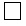 19. Қаржыландыру көзi (Источник финансирования): республикалық бюджет (ММК) (республиканский бюджет (СМП)), республикалық бюджет (ЖММК) (республиканский бюджет (ВСМП)), жергілікті бюджет (местный бюджет), ақылы (платные), ЕМС келісім шарты бойынша (по договору ДМС), басқа (прочие) (астын сызыңыз) (подчеркнуть).

20. Емдеу немен аяқталды (Исход лечения): ауруы жалғасуда (продолжает болеть) _____________________________________

21. Көрсетілген қызметтер мен дәрі-дәрмектердің парағы (Лист оказанных услуг и медикаментов)Дәрiгер (Врач): ТАӘ (ФИО)_____________________ Код_____________Қолы

(Подпись)______________

Бөлiмше меңгерушісі

(Заведующий отделением): ТАӘ (ФИО)_____________________ Код ________

Қолы (Подпись)_____ «Емдеуді жалғастырушы науқастың статистикалық картасы» 066-ж/е нысанын толтыру жөнінде нұсқаулық      Емдеуді жалғастырушы науқастың статистикалық картасы (бұдан әрі – Статкарта) наркологиялық, туберкулез, онкологиялық бейінді стационарлардағы ұзақ емдеуде (1 күнтізбелік айдан артық) болған барлық науқастар мен күнтізбелік айдың соңғы күні гемодиализ алатын науқастар үшін толтырылады. Емдеу курсы аяқталғаннан кейін (науқасты стационардан шығарғанда) көрсетілген медициналық қызметтер мен соңғы ақысы төленбеген кезеңге дәрі-дәрмектер енгізілетін стационардан шыққан адамның сәйкес статистикалық карта бейіні (066/е, 066-1/е, 066-2/е, 066-4/е нысандары)

      Стационар атауы: медициналық ұйымның толық және қысқаша ресми атауы жіберіледі.

      ҚҰЖЖ коды: ұйымның статистикалық картасының негізінде толтырылады

      Статкарта нөмірі: стационарлық науқастың медициналық картасы нөміріне сәйкес келуі керек.

      1-6 және 8 тармақтар: науқастың жеке басын куәландыратын және сөзінен құжаттар деректері.

      7-тармақ «Медициналық тіркеу нөмірі»: жоспарланатын жеке медициналық карта үшін ұсынылған.

      9-22-тармақтар: стационарлық науқастың медициналық картасы негізінде толтырылады (№ 033/е нысаны). Бөлімше типі мен төсек бейіні коды ҚР ДСМ анықтамалығынан меншіктеледі. Диагноздарды кодтау үшін ХАЖ-10 қолданылады.

      16-тармақ: Хирургиялық операция коды ҚР ДСМ анықтамалығынан меншіктеледі. Егер операциялық араласу бірнеше рет болса, онда басқа операцияларға қарағанда операция күніне тәуелсіз, бірінші рет толтырылуы қажет «Негізгі операция» белгіленеді.

      17-тармақ: МЭХ (медициналық-экономикалық хаттама) коды әрекеттегі ережелерге сәйкес ҚР ДСМ анықтамалығынан меншіктеледі.

      18-тармақ: стационарлық науқастың медициналық картасы негізінде толтырылады.

      19-тармақ: наркологиялық, туберкулез, онкологиялық бейінді стационарлардағы 1 күнтізбелік айдан артық емдеуді жалғастырған жағдайда және гемодиализ алатын науқастар үшін толтырылады.

      20-тармақ: Көрсетілген қызметтер мен дәрі-дәрмектер әрекеттегі ережелер мен анықтамалықтарға сәйкес толтырылады. Тіркеуге тек клиникалық бөлімшеге (зертхана, рентген, УДЗ және басқалар) қатысты сыртқы қызметтер жатады. Клиникалық бөлімше жұмысының көлеміне кіретін қызметтер (инъекциялар, антропометрия, АҚҚ өлшеуіш, дәрігердің тексеруі және т.б.) клиникалық бөлімше қызметтерінде әлдеқашан ескерілген және толтыруға жатпайды. Көрсетілген қызметтер мен манипуляциялар, қолданылған дәрі-дәрмектер туралы деректерді енгізу үшін орын жетіспесе, Көрсетілген қызметтер парағын қосымша бетпен кеңейту керек.

      21-22-тармақтар: Емдеуші дәрігер мен бөлімше меңгерушісінің тегі, аты, әкесінің аты. Дәрігерлер коды медициналық ұйымның ішкі анықтамалығына сәйкес қойылады.

      Ескерту: нысан ұйым бейініне сәйкес толтырылады және басып шығарылады. 

Инструкция

по заполнению формы 066-п/у 

«Статистическая карта больного продолжающего лечение»      Статистическая карта больного продолжающего лечение (далее - Статкарта) заполняется на всех больных, находящихся на длительном лечении (более 1 календарного месяца) в стационаре наркологического, туберкулезного, онкологического профилей и для больных, получающих гемодиализ, в последний день календарного месяца. По окончании курса лечения (при выписке больного из стационара) заполняется соответствующая профилю статистическая карта выбывшего из стационара (форма 066/у, 066-1/у, 066-2/у, 066-4/у), в которую вносятся оказанные медицинские услуги и медикаменты только за последний неоплаченный период. Наименование стационара: допускается полное и краткое официальное наименование медицинской организации. Код ОКПО: заполняется на основании статистической карты организации.

      Номер Статистической карты: должен совпадать с номером медицинской карты стационарного больного.

      Пункты 1-6 и 8: данные из документов, удостоверяющих личность и со слов больного.

      Пункт 7 «Регистрационный медицинский номер»: предназначен для планируемых индивидуальных медицинских карт.

      Пункты 9-22: заполняются на основании медицинской карты стационарного больного (формы № 003/у). Код типа отделения и профиля коек присваивается из справочника МЗ РК. Для кодирования диагнозов применяется МКБ-10.

      Пункт 16: Код хирургической операции присваивается из справочника МЗ РК. Если оперативных вмешательств было несколько, то выделяется «Основная операция», которая должна быть заполнена первой, независимо от даты операции по отношению к другим операциям.

      Пункт 17: Код МЭП (медико-экономического протокола) присваивается из справочника МЗ РК в соответствии с действующими правилами.

      Пункт 18: заполняется на основании медицинской карты стационарного больного.

      Пункт 19: заполняется в случае продолжения лечения больного более 1 календарного месяца в стационаре наркологического, туберкулезного, онкологического профиля и для больных, получающих гемодиализ.

      Пункт 20: Лист оказанных услуг и медикаментов заполняется в соответствии с действующими правилами и справочниками. Регистрации подлежат только услуги, внешние по отношению к клиническому отделению (лаборатория, рентген, УЗИ и прочее). Услуги, входящие в объем работы клинического отделения (инъекции, антропометрия, измерение АД, осмотр врача и прочее), уже учтены в услугах клинического отделения и не подлежат заполнению2. При недостатке места для внесения данных о проведенных услугах и манипуляциях, использованных медикаментов необходимо расширить Лист оказанных услуг дополнительным вкладышем.

      Пункт 21-22: Фамилия, имя, отчество, подпись лечащего врача и заведующего отделением. Коды врачей проставляются в соответствии с внутренним справочником медицинской организации.      Примечание: форма заполняется и распечатывается в соответствии с профилем организации.

_______________________

2 Әзірлеушілер назарына - бағдарламалық жасақтама клиникалық бөлімше қызметтерін қызметтер түрі бойынша шығаруы тиіс.

2 Вниманию разработчиков - программое обеспечение должно выбраковывать услуги клинического отделения по типу услуг.А4 форматы

Формат А4

          СТАЦИОНАРДАН ШЫҚҚАН АДАМНЫҢ СТАТИСТИКАЛЫҚ КАРТАСЫ

              (жүкті, босанған әйелге және жаңа туған

                         (өлі туған) нәрестеге)

              СТАТИСТИЧЕСКАЯ КАРТА ВЫБЫВШЕГО ИЗ СТАЦИОНАРА

               (беременной, родильницы и новорожденного

                          (мертворожденного))

                                  №__      Сноска. Приложение 1 дополнено формой в соответствии с приказом Министра здравоохранения РК от 05.09.2011 № 583 (вводится в действие по истечении десяти календарных дней со дня его первого официального опубликования).1. Тегі (Фамилия) __________________________________________________________

   Аты (Имя) ______________ Әкесiнiң аты (Отчество) ________________

2. Туған күнi (Дата рождения) /______/______/__________/

                               кк/аа/жжжж (дд/мм/гггг)

3. Ұлты (Национальность) ______________ 4. Тұрғыны (Жительница):

қаланың (города) – 1, ауылдың (села) – 2

5. ЖСН (ИИН)

____|____|____|____|____|____|____|____|____|____|____|____|

6. Медициналық тiркеу нөмiрi

|____|____|____|____|____|____|____|____|____|____|____|____|

(Регистрационный медицинский номер)

7. Мекенжайы (Место жительства) _____________________________________

_____________________________________________________________________

   елi, облысы, әкiмшiлiк ауданы (страна, область, административный

                               район)

      елдi мекен, көше, үй, пәтер (населенный пункт, улица, дом, кв.)

8. Әлеуметтік мәртебесі (Социальный статус): 1 - қызметкер (служащая), 2 - жұмыскер (рабочая), 3 - ауыл шаруашылығының жұмысшысы (работник сельского хозяйства), 4 - зейнеткер (пенсионерка), 5 - оқушы (учащаяся), 6 - үй шаруасындағы әйел (домохозяйка), 7 – жеке еңбекпен айналысатын тұлға (лицо, занятое индивидуальным трудом), 8 - табынушы (служитель культа), 9 - жұмыссыз (безработная), 10 - басқалар (прочее).

9. Жеңілдік категориясы (Категория льготности): бала күнiнен мүгедек (инвалид детства) – 1, ауруы бойынша мүгедек (инвалид по заболеванию) – 2, сәуле әсерiн алған адам (лицо, подвергшееся радиации) – 3, ҰОСҚ теңестiрiлген адам (лицо, приравненное к УВОВ) – 4, еңбек мүгедегі (инвалид труда) - 5, қоныс аударушы (переселенка) – 6, басқалар (прочие) – 7.

10. Пациент бағытталды (Пациент направлен): БМСК (ПМСП) - 1, КДК (КДП) - 2, өзi қаралды (сама обратилась) - 3, жедел жәрдемнен (скорой помощью) - 4, басқа стационардан (другим стационаром) - 5, басқалар (прочие) - 6, (астын сызыңыз (подчеркнуть).

11. Жолдаған ЕПҰ-ның коды мен аты:           ________

Код и название направившего ЛПО:            |________|

__________________________________________

12. Жолдаған ұйымның диагнозы (Диагноз направившей организации)

________________________________________________        ________

_____________________10-ХАЖ коды (код МБК-10)          |________|

13. Тіркелген, БМСК көрсететін, медициналық ұйымның коды мен аты

(Код и название медицинской организации прикрепления, оказывающей

ПМСП)                                                    ________

                                                        |________|

14. Ауруханаға жатқызу түрi (Тип госпитализации): 1 - жоспарлы (плановая), 2 - шұғыл түрде ауырғаннан бастап 6 сағаттың ішінде (экстренная в первые 6 часов от начала заболевания), 3 - шұғыл түрде 7 - 24 сағаттың ішінде (экстренная в течение 7 - 24 часов), 4 - шұғыл түрде 24 сағаттан кейiн (экстренная после 24 часов).

15. Осы ауру салдарынан биылғы жылы ауруханаға жатуы (Госпитализация в данном году по поводу данного заболевания):

бiрiншi рет (впервые) – 1, қайталап (повторно) – 2     ________

16. Келіп түскен кездегі диагнозы (Диагноз при        |________| поступлении):____________________________

__________________________________________________________________

10 -ХАЖ коды (код по МКБ-10)

17.1. Босану орны (Место родов): 1-стационарда (в стационаре), 2-үйде (на дому), 3-басқа жерде (в другом месте).

17.2. Алғашқы рет жүкті болған  _             _

      (Первобеременная):       |_| иә (да)-1 |_| жоқ (нет)-2

17.3 Босандыру сипаты (Характер родов): 1 - физиологиялық (физиологические), 2 - патологиялық (патологические).

17.4 Босану саны (Которые по счету роды) ________

17.5 Жүктілікті үзу немесе босану сәтіндегі жүктілік мерзімі, апта (Срок беременности на момент прерывания беременности, родов или смерти, недель) ________

17.6 Аборт турлері (Виды аборта): 1 - өздігінен (самопроизвольный), 2 - 12 аптаға дейінгі медициналық аборт (медицинский аборт до 12 недель), 3 - кіші аборт (мини-аборт), 4 - әлеуметтік көрсетімдер бойынша аборт (аборт по социальным показаниям), 5 - медициналық көрсетімдер бойынша аборт (аборт по медицинским показаниям), 6 - қылмыстық жолмен жасалған аборт (криминальный аборт).

17.7. Аборт медикаментті (Аборт медикаментозный) 

17.8 Жаңа туған нәресте туралы мәліметтер (Сведения о новорожденном):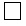 продолжение таблицы* 1 - тірі (живой), 2 - өлі (мертвый);

** 1 - ер (мужской), 2 - әйел (женский), 3 - анықталған жоқ

(не определен);

*** 1 - айы-күні жетіп (доношенный), 2 - шала (недоношенный), 3 -

мерзімінен асып (переношенный);

**** 1 – выписан, 2 - госпитализирован на 2 этап выхаживания, 3 -

умер в родильном доме, 4 - метворожденный;

***** 1 - туылғанға дейін (до родов) (антенатально), 2 - туу кезінде (во время родов) (интранатально), 3 - туылғаннан кейін (после родов),

4 - белгісіз (неизвестно).

18. Жас нәресте перзетханада емдеуден өтті (Новорожденный проходил _ лечение в роддоме)                                                |_|

____________________________________________________________________

19. Ауруханаға жатқызу күнi мен уақыты (Дата и время госпитализации)

______/______/______  ______/______

кк/аа/жж (дд/мм/гг)  сағаты, минут (часы, минут)

20. Шыққан (қайтыс болған) күнi мен уақыты: (Дата и время выписки

(смерти))______/______/______ ______/______

кк/аа/жж (дд/мм/гг) сағаты, минут (часы, минут)

21. Өткiзген төсек-күндерi (Проведено койко-дней) _______________

22. Бөлiмше (Отделение):                                   _______

_____________________________________________________ Код |_______|

                атауы (наименование)

23. Төсек бейiнi (Профиль                                  _______

койки):______________________________________________ Код |_______|

24. Реанимацияда болды ма (Находился в реанимации): иә (да), жоқ

(нет) күндерi (дней) ________26. Аутопсия жүргізілді (проводилась): иә (да)-1, жоқ (нет)-2.

26.1 Жазба актісінің (№, дата акта записи) № _______________ күні

______/______/______

кк/аа/жж (дд/мм/гг)

27. Негiзгi хирургиялық операция (Основная хирургическая операция):28. МЭТ (МЭТ) №____________, КШТ (КЗГ) №___________________________

29. Қаржылық лизинг шартымен сатып алынған медициналық техниканы қолдану (Использование медицинской техники, приобретенной на условиях финансового лизинга)

29.1. Қаржылық лизинг шартымен сатып алынған медициналық техниканы қолдану парағы (Лист использования медицинской техники, приобретенной на условиях финансового лизинга) (медициналық техниканы лизингпен сатып алынған жағдайда толтырады) (заполняется в случае приобретения в лизинг медицинской техники) 30. RW-ға тексеру (Обследован на RW): оң (положительно),

                                       терiс (отрицательно).

    АИТВ инфекция (ВИЧ-инфекцию):     оң (положительно),

                                       терiс (отрицательно).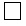 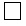 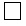 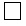 31. Қан тобы (Группа крови) _________ Резус-фактор _________.

32. Қаржыландыру көзi (Источник финансирования): республикалық бюджет (ММК) (республиканский бюджет (СМП)), республикалық бюджет (ЖММК) (республиканский бюджет (ВСМП)), жергілікті бюджет (местный бюджет), ақылы (платные), ЕМҚ келісім шарты бойынша (по договору ДМС), басқалар (прочие) (астын сызыңыз) (подчеркнуть).

33. Ауруханада болуы немен аяқталды (Исход пребывания): шықты (выписан) – 1, ауыстырылды (переведен) – 2, қайтыс болды (умер ) – 3, өздiгiнен кетуi (самовольный уход) – 4.

34. Немен аяқталды (Исход): қанағаттанарлық (удовлетворительный) – 1, жақсарумен (улучшение) – 2, өзгерiссiз (без перемен) – 3, нашарлаумен

(ухудшение) – 4, қайтыс болу (смерть) - 5.

35. Көрсетілген қызметтер мен дәрі-дәрмектердің парағы (Лист оказанных услуг и медикаментов)Дәрiгер (Врач): ТАӘ (ФИО) ____________________ Код ____________

Қолы (Подпись) ____________Бөлiмше меңгерушісі

(Заведующий отделением) ТАӘ (ФИО) _______________________

Код ___________ Қолы (Подпись)A4 форматы

Формат А4

                           БОСАНУ ТАРИХЫ

                           ИСТОРИЯ РОДОВ

                           № ___________Бекітілген емдеу - профилактикалық ұйымы (ЛПО прикрепления) ________

Тегі, аты, әкесінің аты (Фамилия, Имя, Отчество) ___________________

Туған күні (Дата рождения) _____________ Жасы (Возраст) ____________

Ұлты (Национальность) ______________________________________________

Жеке басын куәландыратын құжаттың нөмірі ___________________________

(Номер документа удостоверяющего личность)

Түсті/Поступила 20__ жылғы (года) _____ Қан тобы/Группа крови ______

Гемоглобин _______

Түскен уақыты/Время поступления ________ Резус-тиістілігі/Резус

принадлежность ________

Шықты/Выбыла 20__ жылғы (года) ________Өткізген төсек-күндер/             Антиденелер титрі/Титр-антител _______

Проведено койко/дней _________     Дәрігердің қолы/Подпись врача ________

Палата/Палата № ______________     АИТВ-ға зерттеу/Обследование на ВИЧ __

Зиянды әдет/                       Гонореяға зерттеу/Исслед.на гонорею __

Имеющиеся вредные привычки:

Темек шегу/                        RW ___________________________________

Курение                            Аллерг.реакц./Аллергические реакции __

(күніне қанша шылым шегеді/

кол-во сигарет в день)

______________________________

Ішімдік ішуі/Употребление алкоголя

(жиілігі/как часто) _____________

Есірткі қолдануы/

Употребление наркотических средств

(қандай түрлері/какие)

__________________________________

 

Кім жолдады(Кем направлена) ________________________________________

Тұрақты мекен-жайы: қала, ауыл (астын сызыңыз)/Постоянное место

жительства: город, село (подчеркнуть)

Мекенжайы (Адрес): _________________________________________________

____________________________________________________________________

_________________________ № телефон ________________________________Жүкті, босанушы әйелдің медициналық сақтандыруы туралы деректер

(Данные о медицинском страховании, беременной, роженицы):

____________________________________________________________________

Сақтандыру полисінің № (№ страхового полиса) _______________________

Сақтандыру түрі: міндетті, өз еркімен (астын сызыңыз) (Вид

страхования: обязательное, добровольное) (подчеркнуть)

Сақтандыру компаниясының атауы (Наименование страховой компании)

____________________________________________________________________

Отбасылық жағдайы: неке тіркелген, тіркелмеген, жалғыз басты (астын

сызыңыз) (Семейное положение: брак зарегистрирован, не

зарегистрирован, одинокая (подчеркнуть))

Жүкті, босанған әйелдің жұмыс       Күйеуінің тегі,аты-жөні

орны, кәсібі, лауазымы, білімі      (Фамилия, имя, отчество мужа)

(Место работы, профессия,           _______________________________

должность беременной, роженицы) 

_______________________________     Жұмыс орны (Место работы) __________

_______________________________     Кәсібі (Профессия) _________________

_______________________________     Қызмет тел. (Телефон сл.) __________

_______________________________

 

Жүкті кезінде дәрігерге (акушерге) қаралды ма: иә, жоқ (астын

сызыңыз) (Посещала врача (акушерку) во время беременности: да, нет

(подчеркнуть)). Қанша рет (Сколько раз) ___________ Консультация

атауы, дәрігердің тегі, телефон (Наименование консультации, врач,

телефон) _________________________________________________________

Түскен кездегі диагнозы (Диагноз при поступлении) ________________

__________________________________________________________________

Клиникалық диагнозы (Диагноз клинический) ________________________

__________________________________________________________________

__________________________________________________________________

Қорытынды диагнозы (Диагноз заключительный) ______________________

__________________________________________________________________

__________________________________________________________________

__________________________________________________________________

__________________________________________________________________

Босану кезіндегі, босанудан кейінгі асқынулары (Осложнения в родах,

после родов) _____________________________________________________

__________________________________________________________________

__________________________________________________________________

__________________________________________________________________

__________________________________________________________________

__________________________________________________________________

Операция мен жәрдем аттары (Название операций и пособий) _________

__________________________________________________________________

__________________________________________________________________

__________________________________________________________________

Шығуы: шығарылды, ауыстырылуы, қайтыс болуы: жүкті кезінде, босану

кезінде, босанған соң (астын сызыңыз) (Выбыла: выписана, переведена,

умерла: беременной, во время родов, после родов (подчеркнуть)

Бойы (Рост) _____ см Салмағы (Вес) _____ кг

Т0 ______________

Нешінші жүктілік (Которая беременность) __________________________

босануы (роды) ___________________________________________________

Соңғы етеккірі (Последняя менструация) ___________________________

__________________________________________________________________

Ұрықтың бірінші қозғалуы (Первое шевеление плода)

__________________________________________________________________

D.Sp.____________ D.Cr. ________________ D.Tr.____________________

Жамбас/Таз: c.ext ___________ c.giag ___________ T.vera __________

Іш шеңбері (Окружность живота) ________________________________ см

Жатыр түбінің биіктігі (Высота дна матки) _____________________ см

Ұрықтың орналасуы, позициясы мен түрі (Положение плода, позиция и

вид) _____________________________________________________________

__________________________________________________________________

Ұрықтың жүрек қағысы, орны, қағыс саны (Сердцебиение плода, место,

число ударов) ____________________________________________________

__________________________________________________________________

Төмен орналасқан бөлігі (Предлежащая часть) ______________________

__________________________________________________________________

Қайда орналасқан (Где находится) _________________________________

Босану қызметі (Родовая деятельность) ____________________________

__________________________________________________________________

Ұрықтың шамаланған салмағы (Предполагаемый вес плода)

__________________________________________________________________

Дәрігер/Врач _____________________________________________________

Акушерка _________________________________________________________Бірінші бала (Первый ребенок):

Жаңа туған нәрестенің гонобленорея профилактикасы

(Профилактика гонобленнореи новорожденного произведена)

_______________________________________________________ немен/чем

Апгар шкаласы бойынша нәрестені бағалау (Оценка состояния

новорожденного по шкале Апгар):

1-ші мин.___________ балл, 5 мин._________балл

Емшек емізуді бастау уақыты (К груди приложен)

Қашан (через)________мин., емшек берілген жоқ (себебі)

(не приложен (причина)) __________________________________________

Нәресте бөлімге ауыстырылды (Ребенок переведен в отделение)

__________________________________________________________________

Күні (Дата) ______ сағ.(час) _______ мин ______Екінші бала (Второй ребенок):

Жаңа туған нәрестенің гонобленорея профилактикасы

(Профилактика гонобленнореи новорожденного произведена)

_______________________________________________ немен/чем

Апгар шкаласы бойынша нәрестені бағалау (Оценка состояния

новорожденного по шкале Апгар):

1-ші мин.____________ балл, 5 мин._____________ балл

Емшек емізуді бастау уақыты (К груди приложен)

Қашан (через) _________ мин., емшек берілген жоқ (себебі)

(не приложен (причина)) _________________________________________

Нәресте бөлімге ауыстырылды (Ребенок переведен в отделение)

_________________________________________________________________

Күні (Дата) _______ сағ.(час) _______ мин _______

                     СЫРТАРТПА

                      АНАМНЕЗЖалпы сырқаттар (Общие заболевания) _____________________________

_________________________________________________________________

_________________________________________________________________

_________________________________________________________________

Ерінің денсаулығы (Здоровье мужа) _______________________________

_________________________________________________________________

Етеккірі (Менструация): басталуы (с) _______________ жастан (лет)

_________________________________________________________________

Жыныс қатынасының басталуы (Начало половой жизни с) _____________

жастан (лет)

Гинекологиялық сырқаттары (Гинекологические заболевания)

_________________________________________________________________

_________________________________________________________________

_________________________________________________________________

_________________________________________________________________

Алдыңғы жүктіліктері (босану, аборттар күндері, асқынулары,

оперативтік жәрдем, нәрестелерінің салмағы) (Предыдущие беременности

(даты родов, абортов, осложнения, оперативные пособия, масса (вес)

новорожденных) __________________________________________________

_________________________________________________________________

_________________________________________________________________

_________________________________________________________________

_________________________________________________________________

_________________________________________________________________

_________________________________________________________________

_________________________________________________________________

_________________________________________________________________

_________________________________________________________________

_________________________________________________________________

_________________________________________________________________

Қанша баласы бар (Сколько детей):

тірі (живых) ____________________________________________________

өлі туған (мертворожденных) _____________________________________

қайтыс болғандар (умерло) _______________________________________

                          БОСАНУ АҒЫМЫ

                         (ТЕЧЕНИЕ РОДОВ)Толғақ басталды (Схватки начались) _____________________________

Қағанақ суы кетті (Воды отошли) ________________________________

Судың мөлшерi мен сапасы (Качество и количество о/вод) _________

________________________________________________________________

Толық ашылуы (Полное открытие) _________________________________

Күшену басталуы (Начало потуг) _________________________________

Бала туылды (Ребенок родился):

Бірінші (Первый): күні (дата) _____________ 20__ ж/г

сағ.(час) _____________ мин._____________

Тірі, өлі, басымен, теріс келуі, аяқпен келуі (астын сызыңыз)

(Живой, мертвый, головкой, ягодицами, ножками (подчеркнуть)

Тірі туу межелері: тынысы, жүрек қағу, кіндік бауының солқылдауы,

бұлшық еттерінің жиырылуы (астын сызыңыз)

Критерии живорождения: дыхание, сердцебиение, пульсация пуповины,

произвольное сокращение мускулатуры (подчеркнуть)

Жынысы (Пол) ____ Салмағы (+Масса) ________ гр.Бойы (Рост) ____ см

Бас шеңбері (Окружность головки) _____ см, кеуденің (груди) __ см

Екінші (Второй): күні (дата) ____________ 20__ж/г

сағ.(час) _______ мин. _______

Тірі, өлі, басымен, теріс келуі, аяқпен келуі (астын сызыңыз) (Живой,

мертвый, головкой, ягодицами, ножками (подчеркнуть)

Тірі туу/туылу критериялар/ межелері/ шарттарын: тынысы, жүрек қағу,

кіндік бауының солқылдауы, бұлшық еттерінің жиырылуы (астын сызыңыз)

Критерии живорождения: дыхание, сердцебиение, пульсация пуповины,

произвольное сокращение мускулатуры (подчеркнуть)

Жынысы (Пол) ____ Салмағы (Масса) _____ гр.Бойы (Рост) ___ см

Бас шеңбері (Окружность головки) ____ см, кеуденің (груди) ____ см

Акушерка _____________________________________________________Бала жолдасының түсуі: өз еркімен, бөлінді, қолмен алынды, әдіс

қолданылды

(Послед. выделился: самостоятельно, отделен, удален рукою, применен

прием) _________________________________________ арқылы/через

________ сағ/час _______ мин

Бала орны бүтін, күмәнді (Детское место целое, под сомнением)

_________________________________________________________________

Барлық қабықтары түгел, күмәнді (Оболочки все, под сомнением) ___

_____________________ Бала жолдасының макроскопиясы (Макроскопия

последа) ___________________________

Кіндік: ұзындығы (Пуповина): длина _____________________________ см.

оралуы/обвитие вокруг __________________________________________

ерекшеліктері/особенности ______________________________________

Босану кезіндегі қансырау (Кровопотеря в родах) ________________ мл

Психопрофилак. дайындық, қандай дәрімен жансыздандырылды: немен

(Психопрофилакт. подготовка, медикамент. обезболивание: чем) ___

________________________________________________________________

______________________ әсері толық, аздаған, әсері жоқ (астын

сызыңыз) (эффект полный, частичный, без эффекта (подчеркнуть)).

Босану ұзақтығы (Продолжительность родов)

Жалпы (Общая)_______І кезең (пер)._____________ ІІ кезең (пер).

___________ ІІІ кезең ( пер.) _________________

Баланы қабылдаған (акушерка, дәрігер) (Приняла ребенка (акушерка,

врач)) _________________________________________________________

Бала жолдасын қараған (Послед осматривал) ______________________

Кезекші дәрігер (Деж. врач) ____________________________________

Акушер (Акушерка) ______________________________________________

Осы жүктіліктің ағымы мен асқынулары (Течение и осложнения настоящей

беременности) __________________________________________________

________________________________________________________________

________________________________________________________________

________________________________________________________________

________________________________________________________________

________________________________________________________________

________________________________________________________________

________________________________________________________________

________________________________________________________________

________________________________________________________________

Түскен кездегі жағдайы, сыртқы қарау деректері (Состояние при

поступлении, данные наружного осмотра): ________________________

________________________________________________________________

________________________________________________________________

________________________________________________________________

________________________________________________________________

________________________________________________________________

________________________________________________________________

________________________________________________________________

________________________________________________________________

________________________________________________________________

________________________________________________________________

________________________________________________________________

Жүрек (Сердце) _________________________________________________

________________________________________________________________

________________________________________________________________

Тамыр соғуы (Пульс) ____________________________________________

Оң қолда АҚҚ (АД на правой руке) _______________________________

Сол қолда (на левой) ___________________________________________

Тыныс алу ағзалары (Органы дыхания) ____________________________

________________________________________________________________

Ас қорыту ағзалары (Органы пищеварения) ________________________

________________________________________________________________

________________________________________________________________

Несеп- жыныстық жүйесі (Мочеполовая система) ___________________

________________________________________________________________

________________________________________________________________

Несеп қайнатқан кезде (Моча при кипячении) _____________________

________________________________________________________________

Қолы (Подпись) _________________________________________________Босану тарихына № _______ жапсырма бет № 1Вкладной лист № 1 к истории

родов № _________

Азаматша (гр-ка) __________

                      ЖҮКТІЛІКТІҢ, БОСАНУДЫҢ АҒЫМЫ

                       ТЕЧЕНИЕ БЕРЕМЕННОСТИ, РОДОВБосану тарихына № ______ жапсырма бет № 2

Вкладной лист № 2 к истории родов № ____

Босанушы (Родильницы) __________________

                         БОСАНУДАН КЕЙІНГІ КЕЗЕҢ АҒЫМЫ

                         ТЕЧЕНИЕ ПОСЛЕРОДОВОГО ПЕРИОДАБосану тарихына № ______ жапсырма бет № 3

Вкладной лист № 3 к истории родов № _______

Босанушы (Родильницы) _____________________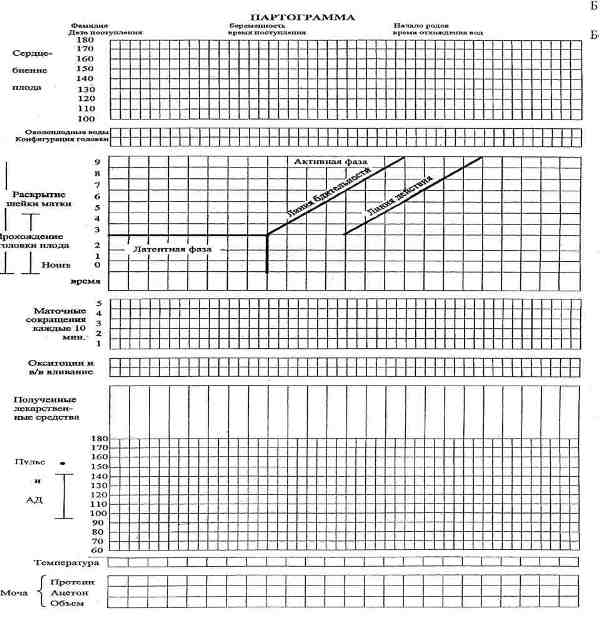 Босану тарихына № _________ жапсырма бет № 4

Вкладной лист № 4 к истории родов № ______

Босанушы (Родильницы) _____________________Қосымша зерттеу әдістері, басқа мамандардың кеңесі

(Дополнительные методы обследования и консультации специалистов)Шыққан, ауыстырылған кездегі жағдайы (Состояние при выписке,

переводе) ________________________________________________________

Еңбекке жарамсыздық парағы берілді (Выдан листок нетрудоспособности)

№ __________

20__ ж. (г.) "__" _____ бастап (с) 20__ ж. (г.) "__" _____ дейін (по)

Нәресте (Новорожденный) ______ шықты (выписан) 20__ ж. (г.) "__" ____

Қайда және қашан ауыстырылды (Переведен куда и когда)

___________________________________________________________________

Аустырылған кездегі диагнозы (Диагноз при переводе)

___________________________________________________________________

___________________________________________________________________

___________________________________________________________________

Нәресте қайтыс болды (Новорожденный умер) _________________________

                                                 жынысы (пол)

20__ж. (г.) "__"____________________

             күні     (дата)

Өлі туылды (астын сызыңыз) (Мертворожденный (подчеркнуть)) _________

сағ.(час) ______ мин. 20__ж. (г.) __________ күні (дата)

Нәрестенің қайтыс болған кезінде немесе өлі туған кезде (В случае

смерти новорожденного или мертворождения): Патологоанатомиялық

диагнозы (Диагноз патолого-анатомический): _________________________

____________________________________________________________________

____________________________________________________________________

____________________________________________________________________

____________________________________________________________________

____________________________________________________________________

____________________________________________________________________

Емдеуші дәрігер (Лечащий врач) _____________________________________

                                          қолы (подпись)Бөлімше меңгерушісі (Заведующий отделением) ________________________

                                               қолы (подпись)А4 форматы

Формат А4                      

НӘРЕСТЕНІҢ ДАМУ ТАРИХЫ

           ИСТОРИЯ РАЗВИТИЯ НОВОРОЖДЕННОГО № ________Нәрестенің тегі, аты, әкесінің аты (Фамилия, имя, отчество

новорожденного) ________________________________________________

________________________________________________________________

Анасының тегі, аты, әкесінің аты (Фамилия, имя, отчество матери)

_____________________________________________

________________________ Туған күні (Дата рождения) _____________

Ұлты (Национальность) __________ Кәсібі (Профессия) _______________

Некенің тіркелуі (астын сызыңыз) (Брак зарегистрирован (подчеркнуть):

иә (да), жоқ (нет)

Тұрақты мекенжайы, тел.(Постоянное место жительства, телефон)

________________________________________________________________

________________________________________________________________

________________________________________________________________

                   Нәрестенің қорытынды диагнозы

             (Заключительный диагноз новорожденного)________________________________________________________________

________________________________________________________________

________________________________________________________________

________________________________________________________________

________________________________________________________________

________________________________________________________________

________________________________________________________________

________________________________________________________________

________________________________________________________________

Анасының жағынан тұқым қуалаушылық (Наследственность со стороны матери) ________________________________________________________

________________________________________________________________

________________________________________________________________

________________________________________________________________

________________________________________________________________

_______________________________ әкесі жағынан (отца)

________________________________________________________________

________________________________________________________________

                  ГИНЕКОЛОГИЯЛЫҚ ЖӘНЕ АКУШЕРЛІК АНАМНЕЗ

                 ГИНЕКОЛОГИЧЕСКИЙ И АКУШЕРСКИЙ АНАМНЕЗНешінші жүктілік (Которая беременность) ________________________

нешінші босану (которые роды) __________________________________

Жүктілік кезіндегі сырқаттары мен асқынулары (Заболевания, осложнения

во время беременности) _________________________________________

________________________________________________________________

________________________________________________________________

________________________________________________________________

________________________________________________________________

________________________________________________________________

Босануы: I кезеңнің ұзақтығы (Роды: продолжительность I пер.) ________________ ІІ кезең (II пер.) ____________________________

Босану ағымының ерекшеліктері,операциялар (особенности течения, операции) ______________________________________________________

________________________________________________________________

Анестезия және ауыртпайтын дәрі-дәрмектер қолданылды ма? (егер "иә",

көрсетіңіз/жазыңыз қандай) (Применялись ли анестезия и анальгизирующие средства? (если "да", то указать какие)

________________________________________________________________

________________________________________________________________

________________________________________________________________

Сусыз аралық (Безводный промежуток) ____________________________

________________________________________________________________

Қағанақ суының сипаты (Характеристика околоплодных вод)

________________________________________________________________

________________________________________________________________

________________________________________________________________

Акушерлік қорытынды диагнозы (/Диагноз заключительный акушерский

________________________________________________________________

________________________________________________________________

       Апгар шкаласы бойынша нәрестенің жағдайын бағалау

         Оценка состояния новорожденного по шкале АпгарЕмшек емізуді бастау уақыты қашан (Когда приложен к груди после

родов) _________________________________________________________

Емшек берілген жоқ (себебі) (К груди не приложен (причина)

________________________________________________________________

Даму кемістіктері (Пороки развития) ____________________________

Босану кезіндегі зақымдануы (Родовые травмы) ___________________

________________________________________________________________

Гонобленнореяның алдын алу (дәрінің аты, сағаты) (Профилактика

гонобленореи (название медикамента, время)) ____________________

________________________________________________________________

Кезекші акушер (Дежурная акушерка) _____________________________

Кезекші дәрігер (Дежурный врач) ________________________________

Нәрестелер бөлімшесіне ауыстырылды (Ребенок переведен в отделение

новорожденных) _________________________________________________

________________________________________________________________

Ауыстырылу күні (дата перевода) 20__ ж.(г.) "__" ___сағ./час __ мин.

Босану залынан ауыстырылғандағы нәрестенің жағдайы (Состояние ребенка

при переводе из родзала) _______________________________________

________________________________________________________________

________________________________________________________________

Терісінің түсі, айғайының сипаттамасы (цвет кожных покровов, характер

крика) _________________________________________________________

________________________________________________________________

Нәрестені өткізген акушер (Ребенка сдала акушерка) _____________

Нәрестені қабылдаған және өңдеген мейірбике (Приняла и провела

обработку мед.сестра ___________________________________________

Алдын-ала қойылған диагноз (Диагноз предварительный) ___________

________________________________________________________________

________________________________________________________________

Күні/Дата ______ Кезекші дәрігер/Дежурный врач _________________

            Нәрестелер (бөлімшесінде) палатасында нәрестені

                          алғашқы рет қарау

        Первый осмотр ребенка в палате (отделении ________)

                        новорожденных детей20__ ж/г "__" _________ __________ сағ/час ______________ мин

        қарау күні(дата осмотра)

Жалпы жағдайы (нәрестенің жатқан жатысы, айғайының сипаттамасы,

тремор, бұлшық ет тонусы) (Общее состояние (положение ребенка,

характер крика, тремор, мышечный тонус)) ________________________

_________________________________________________________________

_________________________________________________________________

_________________________________________________________________

_________________________________________________________________

_________________________________________________________________

Тері қабаты (Кожные покровы) ____________________________________

Көрнекі жылбысқы қабықтар (Видимые слизистые) ___________________

_________________________________________________________________

Кіндігінің қалдығы (Пуповинный остаток) _________________________

_________________________________________________________________

Басы (үйлесу жерлері, еңбектері, босану кезіндегі ісік) (Головка

(швы, роднички, родовая опухоль) ________________________________

_________________________________________________________________

_________________________________________________________________

_________________________________________________________________

_________________________________________________________________

_________________________________________________________________

Көкірек клеткасының қалпы (Форма грудной клетки)_________________

_________________________________________________________________

Емшек емізуді бастау уақыты (Когда приложен к груди)_____________

Емізу жиілігі (частота кормления),_______________________________

Емшекті қалай сорады (как сосет грудь)? _________________________

Емшек берілген жоқ (себебі) (К груди не приложен (причина) ______

_________________________________________________________________

Тыныс алуы. Өкпесінің жағдайы. Тыныс жеткiлiксiздiгiн Сильверман

шкаласы бойынша бағалау (Дыхание. Состояние легких. Оценка по шкале

Сильвермана при дыхательной недостаточности)

_________________________________________________________________

_________________________________________________________________

_________________________________________________________________

_________________________________________________________________

_________________________________________________________________

Жүрек (шекарасы, шулардың бар-жоғы, ырғақ сипаттамасы) (Сердце (границы, наличие шумов, характер ритма

_________________________________________________________________

__________________ Тамыр соғуы (Пульс) __________________________

Жүйке жүйесі (Нервная система) __________________________________

_________________________________________________________________

_________________________________________________________________

Іш қуысы ағзалары (Органы брюшной полости) ______________________

_________________________________________________________________

Мекониидің кетуі (Отхождение мекония) ___________________________

Несеп шығару (Мочеиспускание) ___________________________________

Сыртқы жыныс ағзалары (Наружные половые органы) _________________

Анустың бар болуы (Наличие ануса) _______________________________

Жамбас-сан буындарының жағдайы (Состояние тазобедренных суставов)

_________________________________________________________________

_________________________________________________________________

_________________________________________________________________

_________________________________________________________________

            ҚОРЫТЫНДЫ және алдын-ала қойылған диагноз

              (Заключение и предварительный диагноз)___________________________________________________________

_________________________________________________________________

_________________________________________________________________

_________________________________________________________________

_________________________________________________________________

_________________________________________________________________

_________________________________________________________________

_________________________________________________________________

_________________________________________________________________

_________________________________________________________________

Тағайындалымдар мен оларды негіздеу (Назначение и их обоснование)

_________________________________________________________________

_________________________________________________________________

_________________________________________________________________

_________________________________________________________________

_________________________________________________________________

_________________________________________________________________

_________________________________________________________________

_________________________________________________________________

_________________________________________________________________

              Кезекші дәрігер/Дежурный врач _____________________

       Мейірдбикенің нәрестені бақылау кезіндегі деректері

       Данные наблюдения медицинской сестры за новорожденным

                             Егу/Вакцинация                             Анасының қолы (Подпись матери) _____Егу жүргізілмеді (себебін көрсетіңіз) (Прививка не проводилась

(указать причину)) ______________________________________________

_________________________________________________________________

_________________________________________________________________

_________________________________________________________________

_________________________________________________________________

_________________________________________________________________

_________________________________________________________________

_________________________________________________________________

_________________________________________________________________

                 Тұқым қуалайтын аурулар скринингі

                (Скрининг на наследственную патологию)№ 097/е н. 5 беті

стр. 5 ф. № 097/уНәресте тарихына жапсырма парақ

(Вкладной лист к истории новорожденного) № _____

Анасының тегі, аты, әкесінің аты

(Фамилия, имя, отчество матери) __________

         ПЕДИАТР-ДӘРІГЕРДІҢ КҮНДЕЛІГІ/ДНЕВНИК ВРАЧА-ПЕДИАТРА№ 097/е н. 6 беті

стр. 6 ф. № 097/у№ 097/е н. 7 беті

стр. 7 ф. № 097/уЭпикриз ________________________________________________________

_________________________________________________________________

_________________________________________________________________

_________________________________________________________________

_________________________________________________________________

_________________________________________________________________

_________________________________________________________________

_________________________________________________________________

_________________________________________________________________

_________________________________________________________________

Шыққандағы (ауыстырылғандағы) нәрестенің жағдайы (Состояние ребенка

при выписке (переводе)) _________________________________________

_________________________________________________________________

_________________________________________________________________

_________________________________________________________________

_________________________________________________________________

_________________________________________________________________

Учаскелік дәрігерге ұсыныстар (Рекомендации участковому врачу)

_________________________________________________________________

_________________________________________________________________

_________________________________________________________________

_________________________________________________________________

_________________________________________________________________

_________________________________________________________________

Баланы шығарған (ауыстырған) күні (Дата выписки ребенка (перевода))

20__ ж.(г.) "_" ________Баланың тууы туралы анықтаманы алдым (Справку о рождении ребенка

получила) 20__ ж.(г.) "_" ______

                           Анасының қолы/подпись матери _________Жеке куәлік (Удостоверение личности)№ ___________________________

Берілген күні (Дата выдачи) _____________________________________

Куәлік берген мекеме(Кем выдано) ________________________________Күні (Дата) _____ нәрестені бердім (передала ребенка) ___________

мейірбикенің қолы (подпись м/с) _________________________________

Нәрестені қабылдадым (Приняла ребенка)___________________________

Анасың/мейірбикенің қолы (подпись матери или мед.сестры)_________Балалар емханасы (Детская поликлиника) № ____, баланың шыққаны туралы

хабардар (о выписке ребенка извещена) 20 __ ж.(г.) "_" __________

Телефонограмманы жіберген (Телефонограмму передала)______________

Қабылдаған (Приняла) ____________________________________________А4 форматы

Формат А4

                  Нәрестелер бөлiмшесiнiң (палатасының)

                                 ЖУРНАЛЫ

                                  ЖУРНАЛ

                   отделения (палаты) новорожденных20__ жылғы (года) "__" _______ басталды (начат)

20__ жылғы (года) "__" _______ аяқталды (окончен)Журнал 1-ші (физиологиялық) және бөлек 2-ші

обсервациялық нәрестелер бөлімшелерінде

жүргізіледіЖурнал ведется в 1-м     

физиологическом) и отдельно во

2-м–обсервационном      

отделениях новорожденных   102/е н. 3 беті

стр. 3 ф. № 102/у

Приложение 2 к приказу     

и.о. Министра здравоохранения  

Республики Казахстан      

от 23 ноября 2010 года № 907        Сноска. Приложение 2 с изменениями, внесенными приказами Министра здравоохранения РК от 05.09.2011 № 583 (вводится в действие по истечении десяти календарных дней со дня его первого официального опубликования); от 31.07.2012 № 514 (вводится в действие по истечении десяти календарных дней со дня его первого официального опубликования); от 06.03.2013 № 127 (вводится в действие по истечении десяти календарных дней после дня его первого официального опубликования).А4 форматы

формат А4

                    Күндізгі стационардағы (емханадағы,

                   ауруханадағы) науқастарды есепке алу

                                 ЖУРНАЛЫ

                                  ЖУРНАЛ

       учета больных дневного стационара (поликлиники, больницы)20__ жылғы(года) "__" _________        20_ жылғы(года) "__" _________

басталды (начат)                       аяқталды (окончен)

_____________________________________________________________________продолжение таблицыА4 форматы

Формат А4

                 Консультацияға, диагностикалық зерттеуге

                         (керектісінің астын сызыңыз)

                               ЖОЛДАМА

                             № ________

                            НАПРАВЛЕНИЕ

на консультацию, диагностическое исследование (нужное подчеркнуть)_____________________________________________________________________

жолдаған емдеу-алдын алу ұйымының атауы (наименование направляющей

лечебно-профилактической организации)Жолданады (Направляется в) __________________________________________

                            ЕПҰ, бөлімше кабинет атауы (наименование

                                ЛПО, отделение, кабинет)

Тегі, аты, әкесінің аты (фамилия, имя, отчество, ИНН)) ______________

_____________________________________________________________________

Туған күні (Дата рождения) __________________________________________

Амбулаторлық картаның/ауру тарихының № (амбулаторной карты/ № истории

болезни) ___________________

Мекенжайы (Домашний адрес) __________________________________________

Жұмыс немесе оқу орны (Место работы или учебы) ______________________Для ____________________________________________________________ үшін

Консультациялар, диагностикалық зерттеу (консультации,

диагностическое исследование)

Жоспарланған қызметтер (Планируемые услуги) _________________________

Тарификатордан алынатын қызметтер коды мен атауы (Код и наименование

услуги из тарификатора) _____________________________________________

Қаржыландыру көзі (Источник финансирования)

_____________________________________________________________________

Республикалық бюджет, жергілікті бюджет, ақылы қызметтер, ЕМҚ шарты

бойынша, басқалар (Республикаский бюджет, местный бюджет, платные

услуги, по договору ДМС, прочее)

_____________________________________________________________________

Құжат (Документ) ____________________________________________________

Сақтандыру полисінің нөмірі, сақтандыру ұйымының коды немесе басқада

құжаттары ___________________________________________________________

(№ страхового полиса, код страховой организации или др.документы)20__ жылғы (года) "__" _________Дәрігер (Врач) _______________

               қолы (подпись)ТАӘ, дәрігердің коды (ФИО, код врача) ______________________4 форматы

Формат А4      Сноска. Форма исключена приказом Министра здравоохранения РК от 31.07.2012 № 514 (вводится в действие по истечении десяти календарных дней со дня его первого официального опубликования).А4 форматы

Формат А4

 ПСИХИКАЛЫҚ БЕЛСЕНДІ ЗАТТЫ ҚОЛДАНУ ЖӘНЕ МАС БОЛУ КҮЙІ ФАКТІСІН

      АНЫҚТАУ ҮШІН МЕДИЦИНАЛЫҚ КУӘЛАНДЫРУДЫ ТІРКЕУ ЖУРНАЛЫ

                      ЖУРНАЛ РЕГИСТРАЦИИ

        МЕДИЦИНСКОГО ОСВИДЕТЕЛЬСТВОВАНИЯ ДЛЯ УСТАНОВЛЕНИЯ ФАКТА

     УПОТРЕБЛЕНИЯ ПСИХОАКТИВНОГО ВЕЩЕСТВА И СОСТОЯНИЯ ОПЬЯНЕНИЯ20__ жылғы (года) "__" _________     20__ жылғы (года) "__" _________

басталды (начат)                     аяқталды (окончен)продолжение таблицыА5 форматы

Формат А5

         Амбулаториялық, стационарлық (астын сызыңыз) науқастың

                       медициналық картасынан

                              КӨШІРМЕ

                              ВЫПИСКА

         из медицинской карты амбулаторного, стационарного

                       (подчеркнуть) больного_____________________________________________________________________Көшірме жіберілген ұйымның атауы мен мекенжайы (название и адрес

организации куда направляется выписка)

_____________________________________________________________________

_____________________________________________________________________

_____________________________________________________________________1.Науқастың тегі, аты, әкесінің аты (Фамилия, имя, отчество больного)

_____________________________________________________________________

_____________________________________________________________________

2.Туған күні (Дата рождения) ________________________________________

3.Үйінің мекенжайы (Домашний адрес) _________________________________

4.Жұмыс орны мен кәсібі (Место работы и род занятий) ________________

_____________________________________________________________________5. Күндері: а) амбулатория бойынша: сырқаттары (Даты: а) по

амбулатории: заболевания) ___________________________________________

_____________________________________________________________________

стационарға жіберілуі (направления в стационар) _____________________

б) стационар бойынша: түсуі (по стационару: поступления) ____________

шығуы (выбытия) _____________________________________________________

6. Толық диагнозы (негізгі ауруы, қосалқы асқынулар) (Полный диагноз

(основное заболевание, сопутствующее осложнение) ____________________

_____________________________________________________________________

_____________________________________________________________________

_____________________________________________________________________

_____________________________________________________________________

_____________________________________________________________________

_____________________________________________________________________

_____________________________________________________________________

_____________________________________________________________________

_____________________________________________________________________

_____________________________________________________________________

_____________________________________________________________________

_____________________________________________________________________

_____________________________________________________________________

_____________________________________________________________________

_____________________________________________________________________

_____________________________________________________________________

_____________________________________________________________________

_____________________________________________________________________7. Қысқаша анамнез, диагностикалық зерттеулер, ауру ағымы,

жүргізілген ем, жолданғандағы, шыққандағы жағдайы (Краткий анамнез,

диагностические исследования, течение болезни, проведенное лечение,

состояние при направлении, при выписке) _____________________________

_____________________________________________________________________

_____________________________________________________________________

_____________________________________________________________________

_____________________________________________________________________

_____________________________________________________________________

_____________________________________________________________________

_____________________________________________________________________

_____________________________________________________________________

_____________________________________________________________________

_____________________________________________________________________

_____________________________________________________________________

_____________________________________________________________________

_____________________________________________________________________

_____________________________________________________________________

_____________________________________________________________________

_____________________________________________________________________

_____________________________________________________________________Емдік және еңбек ұсынымдары (Лечебные и трудовые рекомендации) ___________________________________________________________________________

_____________________________________________________________________

_____________________________________________________________________

_____________________________________________________________________

_____________________________________________________________________

_____________________________________________________________________

_____________________________________________________________________

_____________________________________________________________________

_____________________________________________________________________

_____________________________________________________________________

_____________________________________________________________________

_____________________________________________________________________

_____________________________________________________________________

_____________________________________________________________________

_____________________________________________________________________

_____________________________________________________________________20__ жылгы (года) ______________   Емдеуші дәрігер (Лечащий врач)

                                   _____________________________А6 форматы

Формат А6

   Рентген зерттеулері кезінде дозалық жүктемелерді есептеудің*

                           ҚОСЫМША ПАРАҒЫ

                            ВКЛАДНОЙ ЛИСТ

      учета дозовых нагрузок при рентгеновских исследованиях*Тегі, аты, әкесінің аты (Фамилия, имя, отчество) ____________________

_____________________________________________________________________Рентгенолог-дәрігердің ТАӘ (ФИО врача-рентгенолога) _________________

                                                      қолы (подпись)

_____________________________________________________________________

*Парақ стационарлық (амбулаториялық) науқастың медициналық картасына

немесе баланың даму тарихына жапсырылады.

(*Лист вклеивается в медицинскую карту стационарного (амбулаторного)

больного или историю развития ребенкаА4 форматы

Формат А4

                      ЕМШАРАЛАРДЫ ЕСЕПКЕ АЛУ

                              ЖУРНАЛЫ

                              ЖУРНАЛ

                          УЧЕТА ПРОЦЕДУР

               Бөлме (Кабинет) ___________________________20__ жылғы (года) "__" _______       20__ жылғы (года) "___" _______

басталды (начат)                     аяқталды (окончен)ЕСКЕРТПЕ: Бір жолғы емшаралар үшін жеңілдетілген нысандағы журналды

жүргізуге болады, онда 5 - бағаннан кейін емшара жүргізілген күнді

белгілеу үшін тек бір баған болады.ПРИМЕЧАНИЕ:

(Для разовых процедур можно вести журнал упрощенной формы, в котором

после гр. 5 оставляется только одна графа для отметки даты проведения

процедуры)продолжение таблицы

                         ЕКШ-ы БАР НАУҚАСҚА ЖОЛДАМА

                         ПАМЯТКА ДЛЯ БОЛЬНОГО С ЭКСНАУҚАСТЫҢ НАЗАРЫНА!

Кардиостимулятор қойылған науқастар өз жасына сәйкес, жеңіл

жұмыстарға араласып, басқалармен қатар өмір сүре береді.

Аппаратты күн сайын қан тамыры соғуымен (міндетті тұрде 1 минут бойы)

немесе айына 1 рет ЭКГ арқылы тексеру ұсынылады. Басқарылатын

аппараттардың бақылау ырғағын теріге магнит қойып өлшеу керек.

Бақылау ырғағы бастапқыдан минутына 8 импульске ауытқуы аппараты

ауыстырудың қажеттілігін айғақтайды. Ауыр жұмыс істеуге, шалт

қимылдауға, күшті электромагнитті бөгелуі мен дірілі бар жұмыстармен

айналысуға болмайды.ВНИМАНИЮ БОЛЬНОГО!

Больной с кардиостимулятором может вести обычный образ жизни в

соответствии с возрастом и выполнять легкую физическую работу.

Рекомендуется еженедельная проверка аппарата по пульсу (считать

обязательно в течение 1 минуты) или ЭКГ 1 раз в месяц.

У управляемых аппаратов контрольный ритм измерять при наложении на

кожу магнита.

Изменение контрольного ритма на 8 импульсов в минуту от исходного

свидетельствует о необходимости замены аппарата.

Противопоказаны тяжелые физические нагрузки, резкие движения, работа,

связанная с вибрацией, повышенные электромагнитные помехи.       

                                                                                                                       Шұғыл жағдайлардағы ұсыным

                Рекомендации при неотложных случаяхЖүрек қағысының күрт баяулап, есінен танып ұстамасы ұстаған кезде,

шұғыл хирургиялық көмек көрсетілгенге дейін симпатомиметикалық

препараттар қабылдау керек, мысалы: тілдің астына изадриннің 1/4-1/2

таблеткасын үш сағат сайын. Тері астына 0,5 мл. 0,1% атропин немесе

эфедрин ерітіндісін енгізу қажет.

При резком замедлении ритма сердечных сокращений, появлении приступов

с потерей сознания до оказания экстренной хирургической помощи

необходимо принимать симпатомиметические препараты, например изадрин

под язык по 1/4-1/2 табл. через 3 часа.

Подкожно ввести 0,1% раствор атропина или эфедрина по 0,5 мл._____________________________________________________________________Шұғыл медициналық көмек көрсететін ең жақын аурухананың мекенжайы

(диспансерлік қадағалауға тұрған ұйымда толтырады)

Адрес ближайшей больницы для оказания неотложной медицинской помощи

(заполняется по месту диспансерного наблюдения)А4 форматы

Формат А4

     Дәрігерлік-консультациялық комиссияның қорытындыларын жазу

                               ЖУРНАЛЫ

                                ЖУРНАЛ

      для записи заключений врачебно-консультационной комиссии

                           20__ жылғы (года)продолжение таблицыА4 форматы

Формат А4

        Дәрігерлік – консультациялық комиссияның қорытындысы 

     Заключение врачебно – консультационной комиссии № ______

                    от "___" _____________ 20__ годаЖеке түлғаға берілді (Выдана физическому лицу)

_____________________________________________________________________

                            Тегі (Фамилия) Аты (Имя)

_____________________________________________________________________

                            Әкесінің аты (Отчество)

Туған күні (дата рождения) ____________________ Жынысы (пол) ________

Үйінің мекенжайы, телефоны (домашний адрес, телефон)

_____________________________________________________________________

_____________________________________________________________________

Жұмыс орны (место работы)

_____________________________________________________________________

Диагнозы

_____________________________________________________________________

_____________________________________________________________________Дәрігерлік - консультациялық комиссияның қорытындысы (заключение

врачебно – консультационной комиссии) _______________________________

_____________________________________________________________________Комиссия төрағасы (председатель комиссии) ___________________________

                                         (ТАӘ) (ФИО) қолы (подпись)Хатшы (секретарь)

_____________________________________________________________________

                     (ТАӘ) (ФИО) қолы (подпись)М.О

М.П.

Форма            А4 форматы

Формат А4      Сноска. Приложение 2 дополнено формой в соответствии с приказом Министра здравоохранения РК от 06.03.2013 № 127 (вводится в действие по истечении десяти календарных дней после дня его первого официального опубликования).                             АНЫҚТАМА



                             СПРАВКА

                  Берілген күні/дата выдачи 20 ж./г. «...»......1. Т.А.Ә./Ф.И.О. ____________________________________________________

                         (в соответствии с документами,

                            удостоверяющими личность)

_____________________________________________________________________

1-1. ЖСН/ИИН __._.

2. Туған күні/дата рождения: ______ күні/число _______ айы/месяц______ жылы/год

3. Мекен жайы/адрес (место постоянного жительства):

____________________________________________________________________

____________________________________________________________________

4. Диспансерлік есепте тұратыны//На диспансерном учете: состоит/не

состоит (нужное подчеркнуть).                  Күні 20 ___ жылғы «____» _______________________

                  Дата «____» _______________________ 20 ___ г. 

Форма            А4 форматы

Формат А4      Сноска. Приложение 2 дополнено формой в соответствии с приказом Министра здравоохранения РК от 06.03.2013 № 127 (вводится в действие по истечении десяти календарных дней после дня его первого официального опубликования).                ЕурАзЭҚ кіретін елдердегі еңбекші-мигранттың

            денсаулық жағдайы жөніндегі медициналық қорытынды



                Медицинское заключение о состоянии здоровья

            трудящегося-мигранта государства-члена ЕврАзЭС ___№                __________________________________________________

                            қорытынды беретін мекеменің (ұйымның)

                              атауы және мекенжайы 

                          (наименование и адрес учреждения

                            (организации), выдавшего заключение)

             _______________________________________________________

1. Т.А.Ә.(толықтай)/

Ф.И.О.(полностью) ________________________________________________

2. Жынысы / Пол __________________________________________________

3. Туған күні / Дата рождения ___________________________________

4. Жеке басты куәландыратын құжат/

Документ, удостоверяющий личность ______________________________

____________________________________________________________________

                      (құжаттың түрі, нөмірі, берілген күні және

                              берген мекеме, ЖСН/

                           вид документа, номер, дата выдачи

                                    и кем выдан, ИИН)

_____________________________________________________________________

5. Тұрғылықты мекенжайы /

Адрес постоянного места жительства _______________________________

_____________________________________________________________________

6. Тексеру нәтижесі /Результаты обследования*:

6.1. АИТВ инфекциясы: анықталды/анықталған жоқ**/ ВИЧ - инфекция:

выявлено/не выявлено**

6.2. ЖЖБИ (мерез, венериялық лимфогранулема (донованоз), шанкроид): 

анықталды/анықталған жоқ ** / ИППП (сифилис, венерическая

лимфогранулема (донованоз), шанкроид):

выявлено/не выявлено** 

6.3. Алапес (Гансен ауруы) анықталды/анықталған жоқ ** / Лепра

(болезнь Гансена): выявлено/не выявлено** 

6.4. Психикалық аурулардың, нашақорлықтың белгілері:

анықталды/анықталған жоқ ** / Признаки психических заболеваний,

наркомании:

выявлено/не выявлено** 

6.5. Туберкулез: анықталды/анықталған жоқ ** / Туберкулез: выявлено/не выявлено** Мемлекеттік денсаулық сақтау мекемесінің (ұйымының) басшысы /

Руководитель государственного учреждения (организации)

здравоохранения:

      ______________________________________________________________

                        (Т.А.Ә., қолы / Ф.И.О., подпись)М.О./ М.П.Ескертпе:

*18 жасқа дейінгі баламен жатқан жағдайда 6.1-6.5-тармақшалары бойынша мәлімет, сонымен қатар АКДС, полиомиелитке, қызылшаға, қызамыққа, паротитке, «В» вирустық гепатитіне, туберкулезге қарсы жасалған егулер (ауырған аурулары) жөніндегі мәлімет, соңғы 3 жылдық туберкулез диагностикасының нәтижелері ұсынылады 

** қажетінің астын сызыңыз.Примечание:

*в случае пребывания с ребенком в возрасте до 18 лет предоставляются сведения по п.п. 6.1-6.5, а также сведения о наличии проведенных ранее прививках (перенесенных заболеваниях) – АКДС, против полиомиелита, кори, краснухи, паротита, вирусного гепатита «В», туберкулеза, результаты туберкулинодиагностики за 3 последних года

** нужное подчеркнуть.                         Толтыру күні / Дата заполнения:

                          20 __ж. «_____»____________/

                           «_____»____________20___г.                          Қолданылу мерзімі: 3 ай /

                           Срок действия: 3 месяцаА4 форматы

Формат А4

                 ЕҢБЕККЕ ЖАРАМСЫЗДЫҚ ПАРАҚТАРЫН ТІРКЕУ

                                КІТАБЫ

                                 КНИГА

                РЕГИСТРАЦИИ ЛИСТКОВ НЕТРУДОСПОСОБНОСТИпродолжение таблицыФорма                  Сноска. Форма в редакции приказа Министра здравоохранения РК от 06.03.2013 № 127 (вводится в действие по истечении десяти календарных дней после дня его первого официального опубликования).                        СӨСҚ ЖӨНІНДЕГІ ІС-ШАРАЛАРДЫ ЕСЕПКЕ АЛУ

                                    ЖУРНАЛЫ

                                    ЖУРНАЛ



                          УЧЕТА МЕРОПРИЯТИЙ ПО ФЗОЖ

           ________________________________________________________

                       маманның ТАӘ лауазымы, учаске №, АЕҰ №

                  (ФИО специалиста, должность, № участка, № АПО)СӨСҚ, АУРУЛАРДЫҢ ПРОФИЛАКТИКАСЫ ЖӨНІНДЕГІ

ІС-ШАРАЛАРДЫ ЕСЕПКЕ АЛУ ЖУРНАЛЫН

толтыру туралы ескертпе

ПРИМЕЧАНИЯ по заполнению 

ЖУРНАЛА УЧЕТА МЕРОПРИЯТИЙ

ПО ФЗОЖ, ПРОФИЛАКТИКЕ ЗАБОЛЕВАНИЙ      1. «Уақыт мөлшерi» бағанында жиынды өткiзуге жұмсалған уақытты минутпен көрсетiңiз.

      (В графе 3 «Количество времени» указать в минутах время, затраченное на проведение мероприятия).

      2. «Іс-шараның түрi» бағанында деректердi бiрiздендiру үшiн алфавит әрiптерiн пайдалану ұсынылады.

      (В графе 4 «Вид мероприятий» для унификации данных предлагается использование букв алфавита):

      Л – лекция;

      ОС – оқыту семинары (обучающий семинар);

      ҚН (СП) – қабырғалық ақпаратты, плакаттарды, қабырға газеттерiн ұйымдастыру немесе жаңалау (организация или обновление стендовой информации, плакатов, стенгазет; (ҚН-қабырғалық насихат (СП - Стендовая пропаганда)

      ББ – буклеттер, үндеулер, үнпарақтар (үндеу, үнпарақ) тарату (раздача буклетов, брошюр, листовок); 

      БАҚ (СМИ) – бұқаралық ақпарат құралдарында сөйлеу (выступления в СМИ);

      ДК (КЗ) – денсаулық клубтары (жас ата-аналар, диабетпен ауыратын адамдар және т.б. үшiн) (клубы здоровья (для молодых родителей, диабетиков и др.));

      А – түрлi медициналық-әлеуметтiк зерттеулер (анкеталау) (различные медико-социальные исследования (анкетирование)).

      3. «Тақырып» бағанында өткiзiлген жиындардың тақырыптамаларын келесi бiрiздендiрiлген бағыттырмен көрсетiңiз 

      (В графе 5 «Тема» указать тематику проведенных мероприятий по следующим унифицированным направлениям):

      ТЕМ (ТАБ) – темекi шегудiң профилактикасы (профилактика табакокурения)

      НАШ (НАР) – нашақорлықтың профилактикасы (профилактика наркомании)1. АЛК – алкоголизмнiң профилактикасы (профилактика алкоголизма)

2. ФИЗ – физикалық белсендiлiк пен шынығу (физическая активность и закаливание)

3. ДАС (ИМТ) – дененiң артық салмағы (избыточная масса тела)

4. ДМ (РП) – дұрыс тамақтану (рациональное питание) 

5. ЕҚ (ВСК) – емшекпен қоректендіру (грудное вскармливание) 

6. ДСБ (ДЕТ) – денi сау бала (здоровый ребенок)

7. РЕП – ұрпақту болу денсаулықты қорғау (охрана репродуктивного здоровья)

8. ЖЖ (ПС) – жанұяны жоспарлау (планирование семьи)

9. ЖIИ (ОКИ) – жiтi iшек инфекцияларының профилактикасы (профилактика острых кишечных инфекций)

10. ЖТИ (ОРИ) – жiтi тыныс инфекцияларының профилактикасы (профилактика острых респираторных инфекций)

11. ЖП (ПТ) – жарақаттанушылықтың профилактикасы (профилактика травматизма)

12. ҚОД (ОСЗ) – қоршаған орта мен денсаулық (окружающая среда и здоровье) 

13. ТУБ – туберкулездiң профилактикасы (профилактика туберкулеза)

14. ВГ – вирустық гепатиттiң профилактикасы (профилактика вирусного гепатита)

15. ЖҚЖИ (ИППП) – жыныстық қатынас арқылы жұғатын инфекциялардың профилактикасы (профилактика инфекций, передающихся преимущественно половым путем)

16. ЖИТС (СПИД) – АИТВ профилактикасы (профилактика СПИД/ВИЧ)

17. СТР – стресстердi профилактикалау (профилактика стрессов)

18. СМ (ЗШ) – салауатты мектептер (лицейлер, гимназиялар) (здоровые школы (лицеи, гимназии)

19. СОО (ЗУ) – саламатты оқу орындары (университеттер, академиялар, колледждер) здоровые учебные заведения (университеты, академии, колледжи))

20. СЖО (ЗР) – саламатты жұмыс орындары (здоровые рабочие места)

21. СЕМ (ЗГ) – саламатты елдi мекендер (қалалар, аудандар, кенттер, ауылдар) (здоровые населенные пункты (города, районы, поселки, села)

22. Б (П) – басқа бағыттар (прочие направления)       4. «Тыңдаушыларды қамту» іс-шараға қатысушылар саны мен халық тобының медициналық-жастық сипаттамасын (С-сау, Д1-тәуекел факторымен, Д2-жiтi патологиясымен, Д3-созылмалы патологиясымен) көрсетiп, таяқша арқылы тыңдаушылардың орта жасын көрсетiңiз

      (В графе 6 «Охват слушателей» указать количество участников мероприятия и общую медико-возрастную характеристику группы населения (З - здоровые, Д1 – с факторами риска, Д2 – с острой патологией, Д3 – с хронической патологией), через тире указать средний возраст слушателей).

      5. Егер лекция қандай да бiр ұйымда өткiзiлсе, онда тыңдаушылардың А.Т.Ә. көрсетпей-ақ, олардың санын көрсетуге болады. Ол жағдайда соңғы екi бағанда ұйымның мөрiмен бекiтiлген басшының А.Т.Ә. мен қолы болуы тиiс. 

      В графе 7 (Если лекция проводилась в какой-либо организации (школа, предприятие), можно не перечислять ФИО слушателей, а только указать их количество. Тогда в двух последних графах должны стоять ФИО и подпись руководителя, заверенная печатью организации).      Дәл осы журналда келесi көрсеткiштердiң көрсетiлуiмен ай бойы iстелген жұмыс қорытындысы шығарылады (В этом же журнале подвести итоги работы за месяц, указав):

      үшiншi бағанда (в третьей графе) – санитариялық-ағарту жұмыстарына жұмсалған жалпы уақыт мөлшерi (общее количество времени, затраченное на проведение санитарно-просветительной работы),

      төртiншi бағанда (в четвертой графе) – санитариялық-ағарту жұмыс түрлерiнiң саны (количество видов санпросвет работы),

      бесiншi бағанда (в пятой графе) – СӨС түрлi бағыттары бойынша өткiзiлген іс-шаралар саны (количество мероприятий по различным направлениям ЗОЖ),

      алтыншы бағанда (в шестой графе) – санитариялық-ағарту іс-шараларымен қамтылған халықтың жалпы саны (общее число населения, охваченного санитарно-просветительскими мероприятиями).А5 форматы

Формат А5

                          Медицина ұйымының

                      ақпараттық – оқыту жұмысын тіркеу

                                  ЖУРНАЛЫ

                                   ЖУРНАЛ

                регистрации информационно–образовательной работы

                            медицинской организации      Сноска. Форма исключена приказом Министра здравоохранения РК от 06.03.2013 № 127 (вводится в действие по истечении десяти календарных дней после дня его первого официального опубликования).А5 форматы

Формат А5

                       Медициналық қызметкердің

       ___________________________________________________________

 халық арасында СӨС насихаттау, аурулардың алдын алу жөніндегі

                   (4-сағаттық жұмыс атқаруды іске асыру)

                              жұмысын тіркеу

                                  ЖУРНАЛЫ

                                   ЖУРНАЛ

                   регистрации работы медицинского персонала

         ___________________________________________________________

    по пропаганде ЗОЖ, профилактике заболеваний среди населения

                     (по реализации 4-х часовой отработки)      Сноска. Форма исключена приказом Министра здравоохранения РК от 06.03.2013 № 127 (вводится в действие по истечении десяти календарных дней после дня его первого официального опубликования).А4 форматы

Формат А4

          Рентген-диагностикалық бөлiмшесiнің, УДЗ және

       компьютерлiк томография бөлмесiнiң жұмысын есепке алу

                             КҮНДЕЛIГI

                              ДНЕВНИК

    учета работы рентгенодиагностического отделения, кабинета

                    УЗИ и компьютерной томографии

     20__ жылғы (года) ____________ айы (месяц) бойынша (за)Ескертпе:

Күнделiктi № 050/ есеп нысаны "Рентгенологиялық зерттеулер журналы"

жазбалары негiзiнде рентгенолог-дәрiгерлер толтырады.

Ай күндерiне сәйкес 2-30 - бағандарға,тексерiлушi ағзаның орналасуына

сәйкес, науқастарға жүргiзiлген зерттеу туралы мәлiметтер жазылады.

3 - баған сандары 4, 5, 6,7, 8 - бағандар сандарының қосындысына теңесуi

мүмкiн, бiрақ әдетте ол қосындыдан кем болуы тиiс, өйткенi бiр

зерттеу кезiнде жарықпен қарау, бiрнеше суреттер,

электрорентгенограммалар, флюорограммалар және т.б. жасалуы мүмкiн.

10 - бағанның 11-15 - бағандармен, 16 - бағанның 17-27 - бағандармен,

22 - бағанның 23-27 - бағандармен ара қатынастары жоғарыда көрсетiлгендей

болады. 2 - бағанның сандары 3, 10, 16, 22 - бағанның сандары қосындысына

теңесуi тиiс. 29-30-бағандар сандарының қосындысы 8, 15, 21, 27 -

бағандар сандарының қосындысына теңесуi мүмкiн; егер бiр арнаулы

әдiстеме кезiнде бiрнеше суреттер жасалса, олардан артық болуы

мүмкiн.

Примечание:

Дневник заполняется врачами-рентгенологами на основании записей

"Журнала рентгенологических исследований", учетная форма № 050/у.

Соответственно числам месяца в гр. 2-30 вносятся сведения о видах

исследований, проводимых больным в соответствии с локализацией

обследуемых органов. Числа в гр.3 могут равняться сумме чисел гр.

4, 5, 6, 7, 8, но, как правило, должны быть меньше этой суммы, т.к.

при одном исследовании было сделано просвечивание, несколько снимков,

электрорентгенограмм, флюорограмм и т.д.

Аналогично соотношение графы 10 с суммой граф 11-15; гр. 16 с суммой

гр. 17-21, гр. 22 с суммой граф 23-27. Числа в графе 2 должны

равняться сумме чисел граф 3, 10, 16, 22. Сумма чисел в гр. 29 и 30

может быть равна сумме чисел в гр. 8, 15, 21, 27, но может быть

больше их, если при одной специальной методике сделано несколько

снимков.продолжение таблицы№ 039-5/е н. артқы беті

(разворот) ф. № 039-5/упродолжение таблицыА4 форматы

Формат А4

                 Емхананың/әйелдер консультациясының орта

                  медперсоналының жұмысын есепке алудың

                             жиынтық ведомосы

                             Сводная ведомость

                   учета работы среднего медперсонала

                    поликлиники/женской консультации

               20__ жыл (год) ______________ бойынша (за)продолжение таблицыпродолжение таблицыпродолжение таблицыпродолжение таблицы20__ жылғы (года) "__" ___________      Қолы (Подпись) _____________А4 форматы

Формат А4

    Эндоскопиялық бөлімшенің (бөлмесінің) жұмысың есепке алу

                              ЖУРНАЛЫ

                              ЖУРНАЛ

        учета работы эндоскопического отделения (кабинета)

                  (за) 20__ жыл(год) ___________продолжение таблицыА4 форматы

Формат А4

        Функциялық диагностика бөлімшесінің (бөлмесінің)

                         жұмысын есепке алу

                             ЖУРНАЛЫ

                             ЖУРНАЛ

   учета работы отделения (кабинета) функциональной диагностики

               20__ жылғы (года) ___________________продолжение таблицыА4 форматы

Формат А4

            Емдік дене шынықтыру бөлмесінде емделушінің

                             КАРТАСЫ

                              КАРТА

             лечащегося в кабинете лечебной физкультуры1. Тегі, аты, әкесінің аты (Фамилия, имя, отчество) _________________

_____________________________________________________________________

2. Туған күні (Дата рождения) __________________

3. Жынысы: ер, әйел (астын сызыңыз) (Пол: муж., жен., (подчеркнуть)

4. Науқасты жіберген бөлімше (Отделение, направившее больного)

_________________________________

5. Негізгі клиникалық диагнозы (Основной клинический диагноз) _______

_____________________________________________________________________

6. Науқас қандай ауру салдарынан ЕДШБ-не жіберілді (Заболевание, по

поводу, которого больной направлен на ЛФК) __________________________

_____________________________________________________________________

7. Науқастың шағымы (Жалобы больного) _______________________________

_____________________________________________________________________

8. Функциялық сынамалар: (Функциональные пробы):9. Антропометриялық деректері* (Антропометрические данные*)

Ескертпе: кеудені өлшеу, спирометрия өкпе сырқаттары болғанда

жүргізіледі. Динамометрия, буындар бойынша қозғалыс көлемін өлшеу

артриттер болғанда жүргізіледі.

Примечание: измерение грудной клетки, спирометрия проводится при

заболеваниях легких. Динамометрия, измерение объема движений по

суставам проводится при артритах.10. Буындар бойынша қозғалыс көлемін өлшеу (Измерение объема движения

по суставам)11. ЕДШБ дәрігерінің тағайындалымдары (Назначения врача ЛФК) ________

_____________________________________________________________________

_____________________________________________________________________

_____________________________________________________________________

_____________________________________________________________________

_____________________________________________________________________

_____________________________________________________________________

_____________________________________________________________________

_____________________________________________________________________

_____________________________________________________________________

_____________________________________________________________________

_____________________________________________________________________

_____________________________________________________________________

_____________________________________________________________________12. ЕДШБ нұсқаушысының белгілері (Отметки инструктора ЛФК) __________

_____________________________________________________________________

_____________________________________________________________________

_____________________________________________________________________

_____________________________________________________________________

_____________________________________________________________________

_____________________________________________________________________

_____________________________________________________________________

_____________________________________________________________________

_____________________________________________________________________

_____________________________________________________________________

_____________________________________________________________________

_____________________________________________________________________ЕДШБ емшараларының нәтижелерін есепке алу (Учет результатов процедур

ЛФК)Дәрігердің қорытындысы (Заключение врача)

_____________________________________________________________________

_____________________________________________________________________

               Дәрігердің қолы (Подпись врача) ______________________Тегі, аты, әкесінің аты (Фамилия, имя, отчество) ____________________

Дәрігер – ЕДШБ (Врач–ЛФК) ___________________________________________                            ЕДШБ ПАРАҒЫ

                              ЛИСТ ЛФКҚозғалу саласы (Двигательная сфера) _________________________________

_____________________________________________________________________

_____________________________________________________________________

_____________________________________________________________________

_____________________________________________________________________Гониометр деректері (Данные гониометра) _____________________________

_____________________________________________________________________

_____________________________________________________________________

_____________________________________________________________________

_____________________________________________________________________Тағайындалымдар (Назначения): _______________________________________

_____________________________________________________________________

_____________________________________________________________________

_____________________________________________________________________

_____________________________________________________________________Дәрігер (Врач):

Емдеу нәтижесі (Результаты лечения): ________________________________

_____________________________________________________________________

_____________________________________________________________________

_____________________________________________________________________

_____________________________________________________________________Гониометр деректері (Данные гониометра): ____________________________

_____________________________________________________________________

_____________________________________________________________________

_____________________________________________________________________

_____________________________________________________________________   № _____ нысанға жапсырма парақ (Вкладной лист к форме № ______)Тірек-қозғалыс аппараты бұзылған науқастың картасы

(Карта больного с нарушением опорно-двигательного аппарата)А5 форматы

Формат А5

    Физиотерапия бөлімшесінде (бөлмесінде) емделуші науқастың

                                КАРТАСЫ

                                 КАРТА

            больного, лечащегося в физиотерапевтическом

                        отделении (кабинете)

_____________________________________________________________________

Стационарлық (амбул.) науқастың картасының (Карта стационарного

(амбулаторного) больного)) № 

Емдеуші дәрігер (Лечащий врач) ______________________________________

Тегі, аты, әкесінің аты (Фамилия, имя, отчество) ____________________

Туған күні (Дата рождения) __________________________________ Жынысы:

ер, әйел (Пол: муж., жен..) (астын сызыңыз) (подчеркнуть)

Науқас қай бөлімшеден (бөлмеден) жіберілді (Из какого отделения

(кабинета) направлен больной) _______________________________________

_____________________________________________________________________

Диагнозы ____________________________________________________________

             науқас физиотерапияға қандай ауруының салдарынан

                        жіберілді, астын сызыңыз.

          (подчеркнуть заболевание, по поводу которого больной

                        направлен на физиотерапию)

_____________________________________________________________________

_____________________________________________________________________

Науқастың шағымы (Жалобы больного) __________________________________

_____________________________________________________________________

Ауру анамнезі (Анамнез заболевания) _________________________________

_____________________________________________________________________

Өмір анамнезі (Анамнез жизни) _______________________________________

_____________________________________________________________________Емшараның жүргізілу орны: бөлме, таңу бөлмесі, үйінде (астын сызыңыз)

(Место проведения процедуры: кабинет, перевязочная, на дому

(подчеркнуть))

Физиотерапиядан басқа тағайындалған емдеу түрлері (оның ішінде дәрі-

дәрмекпен) (Виды лечения, назначенные помимо физиотерапии (в том

числе и медикаментозные))

_____________________________________________________________________

_____________________________________________________________________

_____________________________________________________________________

_____________________________________________________________________

_____________________________________________________________________Эпикриз: ____________________________________________________________

_____________________________________________________________________

_____________________________________________________________________

_____________________________________________________________________

_____________________________________________________________________Физиотерапевт –дәрігер (Врач-физиотерапевт) _________________________А3 форматы

Формат А3

               Физиотерапиялық бөлімшенің (бөлменің)

                              КҮНДЕЛІГІ

                               ДНЕВНИК

             физиотерапевтического отделения (кабинета)

                     за ____________ 20__ жылғы (года)продолжение таблицыпродолжение таблицыБөлімше меңгерушісі (Заведующий отделением) ______________ қолы (подпись)А5 форматы

Формат А5

           Инерефлексотерапия бөлмесінде емделуші науқастың

                        процедураларын есептеу

                                КАРТАСЫ

                                 КАРТА

                 учета процедур больного, лечащегося

                    в кабинете иглорефлексотерапииТегі, аты, әкесінің аты (Фамилия, имя, отчество) ____________________

_____________________________________________________________________

Сырқатнама № (№ истории болезни) ____________________________________

Туған күні (Дата рождения) __________________________________________

Емдеуші дәрігер (Лечащий врач) ______________________________________

Емдеу мерзімі (срок лечения с) __________ ___ бастап (по)________ 20_ жылға (года)дейін 

ДИАГНОЗЫ: негізгі ауруы (ДИАГНОЗ: основного заболевания) ____________

_____________________________________________________________________

қосалқы ауруы (сопутствующего заболевания) __________________________

_____________________________________________________________________

Асқыну (Осложнение) _________________________________________________

Шағымы: қысқаша анамнез, объективті зерттеулер деректері, бұрын

қабылдаған емі және оның тиімділігі (Жалобы: краткий анамнез, данные

объективного исследования, принятое ранее лечение и его

эффективность) ______________________________________________________

_____________________________________________________________________

_____________________________________________________________________

_____________________________________________________________________

_____________________________________________________________________

_____________________________________________________________________

_____________________________________________________________________

_____________________________________________________________________

_____________________________________________________________________

_____________________________________________________________________

_____________________________________________________________________

_____________________________________________________________________

_____________________________________________________________________

_____________________________________________________________________

_____________________________________________________________________

_____________________________________________________________________

_____________________________________________________________________

_____________________________________________________________________

_____________________________________________________________________Емдеу курсы: (Курс лечения): ____________

Барлығы (Всего) ___________ процедуралар (процедур)

Барлығы (Всего) ___________ нүктелер (точек)Емдеудің нәтижелері айтарлықтай жақсарды, жақсарды, өзгеріссіз,

нашарлады) (Результаты лечения: значительное улучшение, улучшение,

без перемен, ухудшение)

_____________________________________________________________________

_____________________________________________________________________

_____________________________________________________________________

_____________________________________________________________________                  Дәрігер (Врач) ______________________________А5 форматы

Формат А5

                   Рентгенологиялық, ультрадыбыстық және

               компьютерлік-томографиялық зерттеулерді жазу

                                 ЖУРНАЛЫ

                                  ЖУРНАЛ

               записи рентгенологических, ультразвуковых и

                компьютерно-томографических исследований

                      (за) 20__ жыл бойынша (год)ЕСКЕРТПЕ:

      8 бағанда зерттеу аймағы көрсетіледі: екі және одан көп

орналасуларды бір жолда зерттегенде, олардың әрқайсысы жеке жолда

жазылады.

      9 бағанда жүргізілген зерттеулер көрсетіледі: арнаулы

әдістермен толық (мысалы, ангиография, томография және т.б.),

қалғандары алғашқы әріптерін жазу арқылы қысқартылған түрде: Ж-жарық

пен қарау, С-суреттер, Э-электрорентгенограмма.

      10 бағанда суреттердің (үлдірлердің),

электрорентгенограммалардың, флюорограммалардың арнаулы әдістерді

қолдану арқылы жасалған суреттерді де қоса барлық жасалған

суреттердің саны көрсетіледі. 

      12 бағанда көрсетілген сан бір жолда екі немесе одан көп

орналасуларды зерттеген кезде әр қайсысы бөлек жазылудан басқа

жағдайда зерттеу саны мен зерттелген адамдардың саны сай келуі тиіс. ПРИМЕЧАНИЕ:

      В графе 8 указывается область исследования: при одномоментном

обследовании двух и более локализаций, каждая из них вписывается

отдельной строкой.

      В графе 9 указываются проведенные исследования: специальными

методами полностью (например, ангиография, томография и.т.д.)

остальные—сокращенно путем внесения начальных букв: П — просвечивание,

С — снимки, Э — электрорентгенограммы.

      В графе 10 указывается количество сделанных снимков (пленок),

электрорентгенограмм (формат), флюорограмм, включая и снимки,

сделанные с применением специальных методов.№ 050/е н. 2 беті

Стр. 2 ф. № 050/у№ 050/е н. 3 беті

Стр. 3 ф. № 050/уА4 форматы

Формат А4

                 Сәуле терапиясына ұшыраған науқастың

                          МЕДИЦИНАЛЫҚ КАРТАСЫ

                          МЕДИЦИНСКАЯ КАРТА

                больного, подвергающегося лучевой терапии      Сноска. Форма исключена приказом Министра здравоохранения РК от 06.03.2013 № 127 (вводится в действие по истечении десяти календарных дней после дня его первого официального опубликования).А5 форматы

Формат А5

    Инфекциялық ауру, тамақтан, кенеттен кәсіби улану, екпеге

                 әдеттегіден бөлек реакция болғаны туралы

                            ШҰҒЫЛ ХАБАРЛАМА

                          ЭКСТРЕННОЕ ИЗВЕЩЕНИЕ

  об инфекционном заболевании, пищевом, остром профессиональном

                 отравлении, необычной реакции на прививку_____________________________________________________________________

1. Диагнозы _________________________________________________________

              зертханалық жолмен расталды: иә, жоқ (астын сызыңыз)

                  (подтвержден лабораторно: да, нет (подчеркнуть))

2. Тегі, аты, әкесінің аты (Фамилия, имя, отчество) _________________

Жұмыс орны, лауазымы (Место работы, должность) ______________________

3. Жынысы (Пол) ___________

4. Жасы (14 жасқа дейінгі балалар үшін-туған күні) (Возраст (для

детей до 14 лет-дата рождения)) _____________________________________

_____________________________________________________________________

5. Мекенжайы, елді мекен (Адрес, населенный пункт) __________________

_____________________________________________________________________

көшесі (улица) ___________ үйі № (дом №) ______ пәт. № (кв. №) ______

_____________________________________________________________________

жеке, коммуналдық, жатақхана-толықтырып жазыңыз (индивидуальная,

коммунальная, общежитие-вписать)

6. Жұмыс орнының (оқу, балалар мекемесі) атауы мен мекенжайы

(Наименование и адрес места работы (учебы, детского учреждения))

_____________________________________________________________________

_____________________________________________________________________

_____________________________________________________________________

_____________________________________________________________________

7. Күндер (Даты):

      аурулары (заболевания) ________________________________________

      алғашқы келу (анықталу күні) (первичного обращения

      (выявления)) __________________________________________________

      диагноз қойылған (установления диагноза) ______________________

      балалар мекемесіне, мектепке келесі баруы (последующего

посещения детского учреждения, школы ________________________________

_____________________________________________________________________

емдеуге жатқызу (госпитализации) ____________________________________

8. Емдеуге жатқызу орны (Место госпитализации) ______________________

9. Егер уланса – қайда, немен уланғанын көрсетіңіз (Если отравление -

указать, где оно произошло, чем отравлен пострадавший)

_____________________________________________________________________

_____________________________________________________________________

10. Жүргізілген алғашқы эпидемияға қарсы іс-шаралар мен қосымша

мәліметтер (Проведенные первичные противоэпидемические мероприятия и

дополнительные сведения) ____________________________________________

_____________________________________________________________________                                                № 058/е н. артқы беті

                                                (Оборот ф. № 058/у)

11. СЭС-қа алғашқы сигнал берілген күні, сағаты (телефон арқылы және

т.б.) (Дата и час первичной сигнализации (по телефону и пр.) в СЭС))

_____________________________________________________________________

_____________________________________________________________________

_____________________________________________________________________

Хабарлаушының тегі (Фамилия сообщившего) ____________________________

Хабарламаны кім қабылдады (Кто принял сообщение)

_____________________________________________________________________

12. Мәлімдеменің жіберілген күні мен сағаты (Дата и час отсылки

извещения) ___________________________________

Мәлімдемені жіберген адамның қолы (Подпись пославшего извещение)

__________________________

Тіркеу № (Регистрационный №) ________________ журналдың № нысанында

(в журнале ф. №) ______

___________________________________________________ санэпидстанцияда

(санэпидстанции).

Мәлімдемені алған адамның қолы (Подпись получившего извещение) ______

_____________________________________________________________________      Инфекциялық ауруды, тамақтан улануды, жіті кәсіби улануды

анықтаған немесе күдіктенген барлық жағдайларда, сонымен қатар

диагнозы өзгергенде медициналық қызметкері толтырады.

      Науқасты анықтаған уақыттан 12 сағатқа дейін науқас табылған

аймақтың санэпидстанциясына жіберіледі.

      Диагнозы өзгеруі туралы хабарланған жағдайда мәлімдеменің 1 т.

өзгерген диагнозы, оның қойылған уақыты және алғашқы диагнозы

көрсетіледі.

      Мәлімдеме сонымен қатар үй және жабайы жануарлар тістіген,

тырнаған, сілекейін жұқтырған жағдайларда құтырма ауруына күдік туына

байланысты толтырылады.      Составляется медработником, выявившим при любых обстоятельствах

инфекционное заболевание, пищевое отравление, острое профессиональное

отравление или подозревающих их, а также при изменении диагноза.

      Посылается в санэпидстанцию по месту выявления больного не

позднее 12 часов с момента обнаружения больного.

      В случае сообщения об изменении диагноза п.1 извещения

указывается измененный диагноз, дата его установления и

первоначальный диагноз.

      Извещение составляется также на случаи укусов, оцарапанья,

ослюнения домашними или дикими животными, которые следует

рассматривать как подозрение на заболевание бешенством.А5 форматы

Формат А5

                   Инфекциялық ауруларды тіркеу

                              ЖУРНАЛЫ

                               ЖУРНАЛ

                  учета инфекционных заболеваний"__" ___________ 20 жылы (года)          "__" _______ 20 жылы (года)

               (начат) басталды                   аяқталды (окончен)

_________________________________________________________________

Ескертпе: 13 және 14 бағандар тек санитариялық-эпидемиологиялық

станцияларда толтырылады. (Примечание: графы 13 и 14 заполняются

только в санитарно-эпидемиологических станциях)А5 форматы

Формат А5

              Венерологиялық аурумен ауырған адамға

                              ЕСКЕРТУ

                          ПРЕДУПРЕЖДЕНИЕ

              лицу, заболевшему венерической болезнью_____________________________________________________________________

Мен (Я), ____________________________________________________________

_____________________________________________________________________

тұрақты мекенжайы (проживающий (ая) по адресу) ______________________

________________________ осы күні маған венерологиялық аурумен

ауыратыным туралы түсіндірілгенін жазбаша түрде растаймын

(подтверждаю письменно, что ___ числа мне разъяснено, что я страдаю

венерической болезнью в форме) ______________________________________

______________________ бұл форманың басқа адамдар үшін жұқпалы екенін

білемін (которая является заразной для других лиц)                              МЕН ТАНЫСТЫМ      "Халық денсаулығы және денсаулық сақтау жүйесі туралы"

("Пациенттердің міндеттері", 92 бап) Қазақстан Республикасының

Кодексімен.

      Мен нұсқау алдым

      емделудің және медицина ұйымдарында тексерулік бақылаудың

міндетті екені туралы;

      емделудің тәртібі және режимі туралы;

      өз еркімен емделудің зиянды екені туралы;

      емделу мен тексерулік бақылаудың мерзімі туралы;

      донор болуға, тек емделу және тексерулік бақылау кезінде ғана

емес, одан кейін де тиым салынатыны туралы.

      Осы ескертуден кейін Қазақстан Республикасының Қылмыстық

кодексінің 115-бабы бойынша жауапкершілікке тартылатыным туралы

білемін.

      Дәрігердің барлық ұсынымдарын қатаң түрде орындауға

міндеттенемін;

      Емдеуші дәрігерге өзімнің мекенжайымның өзгергендігі туралы

хабарлауға міндеттінемін;

      Ескертпені маған дәрігер тапсырды.                         Я ОЗНАКОМЛЕН (А):

с Кодексом Республики Казахстан "О здоровье народа и системе

здравоохранения" (статья 92, "Обязанности пациентов").

      Я проинструктирован(а);

      об обязательности лечения и контрольного наблюдения в

медицинской организации;

      о порядке и режиме лечения;

      о вреде самолечения;

      о сроке лечения и контрольного наблюдения;

      о запрещении быть донором, как во время лечения и контрольного

наблюдения, так и после них.      Мне известно, что после настоящего предупреждения я несу

ответственность по статье 115 Уголовного кодекса Республики

Казахстан.

      О перемене своего места жительства обязуюсь сообщать лечащему

врачу.

      Памятка мне вручена врачом.      Науқастың қолы (Подпись больного) _____________________________

      Емдеуші дәрігердің қолы (Подпись лечащего врача) ______________

      20__ жылғы (года) __________________ қала (город) _____________

      Емдеу ұйымының атауы: (Наименование лечебной организации):

      Амбулаторлық немесе стационарлық науқастың медициналық

картасының № ________

      (№ медицинской карты амбулаторного или стационарного больного)

________________А6 форматы

Формат А6

       Денесіне электрокардиоширатқыш (ЭКШ) қойылған науқастың

                                КАРТАСЫ

                                 КАРТА

    больного с имплантированным электрокардиостимулятором (ЭКС)_____________________________________________________________________

Науқастың тегі, аты, әкесінің аты (Фамилия, имя, отчество больного)

_____________________________________________________________________

_____________________________________________________________________

_____________________________________________________________________

Туған күні (Дата рождения) __________________________________________

Қан тобы (Группа крови) _____________________________________________

Резус-факторы (Резус-фактор) ________________________________________Науқастың үйінің мекенжайы мен телефоны (Домашний адрес и телефон

больного) ___________________________________________________________

_____________________________________________________________________                                                   073/е н. 2-беті

                                                    стр. 2 ф. № 073/у

                      Тұрақты мекенжайы бойынша

                         По месту жительства                                                    № 073/е н. 3-беті

                                                    стр. 3 ф. № 073/уДенесіне ЭКШ қойылған күн (Дата имплантации ЭКС) ____________________

Мүмкіндік (Доступ) __________________________________________________

_____________________________________________________________________

ЭКШ түрі (Тип ЭКС) __________________________________________________

Паспорт бойынша ритмі (Ритм по паспорту) ____________________________

Электродтар (Электроды) _____________________________________________

_____________________________________________________________________

ЭКШ-ты ауыстырудың жоспарланған күні (Дата плановой смены ЭКС)

_____________________________________________________________________

_____________________________________________________________________

_____________________________________________________________________                                                    № 073/е н. 4-беті

                                                   стр. 4 ф. № 073/у                                                   № 073/е н. 5-беті

                                                   Стр. 5 ф. № 073/уДенесіне ЭКШ қай медициналық ұйымда қойылды, мекенжайы мен телефоны

(Адрес и телефон медицинской организации, где производилась

имплантация ЭКС) ____________________________________________________

_____________________________________________________________________

_____________________________________________________________________

_____________________________________________________________________

_____________________________________________________________________                            ДӘРІГЕРДІҢ НАЗАРЫНА!

      ЭКШ қойылған бірінші жылы науқасты жүйелі түрде, тұрақты

мекенжайындағы емханада әр 4 ай сайын бақылап тұру ұсынылады, екінші

жылы әр 2 ай сайын, ары қарай – ай сайын. Тексеру бірліктері ЭКГ

бойынша жазу 50 мм/сек жылдамдықта анықталады.

      Ритмнің азаюы немесе көбеюі (минутына 8 импульстан жоғары),

табиғи және жасанды ритмдер арасында бәсекелес туған жағдайда

операция жүргізілген медициналық ұйымға хабарлау қажет.                            ВНИМАНИЮ ВРАЧА!

      Периодическое наблюдение за больным в поликлинике по месту

жительства рекомендуется проводить каждые 4 м-ца в течении первого

года после имплантации ЭКС, каждые 2 месяца в течении второго года,

далее- ежемесячно. Контролируемые величины определяются по ЭКГ при

скорости записи 50 мм/сек.

      При урежении или учащении ритма (свыше 8 импульсов в минуту),

возникновение конкуренции естественного и искусственного ритмов

необходимо сообщить в медицинскую организацию, где производилась

операция.А4 форматы

Формат А4

                 Амбулаториялық науқастарды тіркеу*

                               ЖУРНАЛЫ

                                ЖУРНАЛ

                    регистрации амбулаторных больных*

                         за 20__ жыл (год) бойынша

Ескертпе (Примечание):

(*Стационарлардың қабылдау бөлімшелері, ФАП, ФП, ҒЗИ мен медициналық ЖОО-ң консультанттары, жедел және шұғыл медициналық көмек стансаларымен жүргізеді).

(*Ведется приемными отделениями стационаров, ФАП, ФП, консультантами из НИИ и медицинских ВУЗов, станциями скорой и неотложной медицинской помощи).А5 форматы

Формат А5

   Өмірінде бірінші рет белсенді туберкулез, көбінесе жыныстық

     жолмен жұғатын инфекция, трихофития, микроспория, фавус,

        қышыма, трахома, психикалық ауру диагнозы қойылған

                               науқас туралы

                                 ХАБАРЛАМА

                                 ИЗВЕЩЕНИЕ

 о больном с впервые в жизни установленным диагнозом активного

 туберкулеза, инфекций, передающихся преимущественно половым

    путем, трихофитии, микроспории, фавуса, чесотки, трахомы,

                        психического заболевания1. Тегі, аты, әкесінің аты (Фамилия, имя, отчество) _________________

_____________________________________________________________________ Жұмыс орны (Место работы) ____________________ лауазымы (должность)

_________________

2. Жынысы (Пол) ___________________________ 3. Туған күні (Дата

рождения) _________________________

4. Отбасы жағдайы: үйленген (үйленбеген), бойдақ (тұрмысқа шықпаған),

ажырасқан, жесір (Семейное положение: (женат, (замужем), холост (не

замужем), разведен (а), вдовец (вдова)) _______________________

5. Қаралу күні (Дата обращения) _____________________________________

                               жылы, айы, күні (год, месяц, число)

6. Диагнозды қойған күні (Дата установления диагноза) _______________

7. Науқастың мекенжайы: елді мекен (Адрес больного: населенный пункт)

_____________________________________________________________________

аудан (район) ______________ көше (улица) _____________ үй № (дом) __

_____ пәт. № (кв. №) _____________

8. Қала тұрғыны, ауыл тұрғыны (жазыңыз) (Городской житель, сельский

житель (вписать)) ___________________________________________________

_____________________________________________________________________

9. Толық диагнозы* (Полный диагноз*) ________________________________

_____________________________________________________________________

10. Болжамды жұқтыру ошағы (Предпологаемый источник заражения)

________________________________

Жыныстық қатынас: (половой контакт) _________ тұрмыстық қатынас

(бытовой контакт) _________________

11. Диагноз зертханалық зерттеумен расталды ма, рентген нәтижелері, 

туберкулез науқастарында БК болуы (Подтвержден ли диагноз

лабораторным исследованием, данными рентгена, для

туберкулезныхбольных указать наличие БК) ____________________________

_____________________________________________________________________

_____________________________________________________________________

12. Аурудың анықталуы: қаралу кезінде, профтексеру кезінде,

стационарда тексеру кезінде (астын сызыңыз, жетпегенін жазыңыз)

(Заболевание выявлено: при обращении, при профилактическом осмотре,

при обследовании в стационаре (подчеркнуть, вписать недостающее)

_____________________________________________________________________

_____________________________________________________________________

_____________________________________________________________________

_____________________________________________________________________13. Қатынаста болған адамдар туралы деректер (Данные о контактных

лицах)Дәрігер (Врач) ______________________________________________________

                                             ТАӘ (ФИО)

Қолы (Подпись врача) ____________________                                                № 089/е н. артқы беті

                                                Оборот ф. № 089/у

*Хабарлама келесі аурулардың түрлеріне толтырылады:

(*Извещение составляется на следующие формы заболеваний):

1. Алғашқы туберкулез инфекциясы (Первичная туберкулезная инфекция)

_____________________________________________________________________

2. Өкпе туберкулезі (Туберкулез легких) _____________________________

3. Тыныс органдары туберкулезінің басқа формалары (Другие формы

туберкулеза органов дыхания) ________________________________________

_____________________________________________________________________

4. Ми қабықтары мен орталық нерв жүйелерінің туберкулезі (Туберкулез

мозговых оболочек и центральной нервной системы) ____________________

5. Ішек, іш перде, шарбы бездері туберкулезі (Туберкулез кишечника,

брюшины и брызжеечных желез) ________________________________________

6. Сүйек және буын туберкулезі (Туберкулез костей и суставов) _______

_____________________________________________________________________

7. Несеп-жыныс ағзалары туберкулезі (Туберкулез мочеполовых органов)

__________________________________________

8. Басқа органдар туберкулезі (Туберкулез других органов) ___________

9. Милиарді туберкулез (Милиарный туберкулез) _______________________

10. Мерез- барлық нысандары (Сифилис-все формы) _____________________

11. Гонококкты инфекция (Гонококковая инфекция) _____________________

12. Урогенитальды хламидий инфекциясы (Урогенитальная хламидийная

инфекция) ___________________________________________________________

13. Трихомоноз ______________________________________________________

14. Анықталмаған ЖЖЖА (БППП неуточненные) ___________________________

15. Трихофития, орналасуы (Трихофития с указанием локализации) ______

_______________________________

16. Микроспория: а) бастың шашты бөлігінде (волосистой части головы)

_______________________________

б) тырнақ (ногтей) ___________________________ в) тері (гладкой кожи)

_______________________________

17. Фавус ___________________________________________________________

18. Қышыма (Чесотка) ________________________________________________

19. I,II,III Трахома (Трахома I, II, III) ___________________________

20. Психиканың бұзылуы (Психические расстройства) ___________________

Форма                              Сноска. Форма в редакции приказа Министра здравоохранения РК от 31.07.2012 № 514 (вводится в действие по истечении десяти календарных дней со дня его первого официального опубликования). Обыр немесе басқа қатерлi iсiк диагнозы өмiрiнде бiрiншi рет

қойылған науқас туралы

МӘЛIМДЕМЕ

ИЗВЕЩЕНИЕ

о больном с впервые в жизни установленным диагнозом рака или

другого злокачественного новообразования

   

МТН            

(РМН)Мәлiмдеме (Извещение направлено в) ____________________________________________

_________________________________________________________________________жолданды

ұйымның аты мен пошталық мекенжайын көрсетiңiз (указать название организации и почтовый

адрес)

01. Тегi (Фамилия) ______________________________Аты (Имя) _______________________

    Әкесiнiң аты (Отчество) _______________________

      баспа әрiптерiмен толтырыңыз (заполнять печатными буквами)

02. Жеке басын куәландыратын құжаттың нөмірі  _____________________________________

(Номер документа, удостоверяющего личность)

сериясы (серия)__________________, №____________________________

03. Туған күнi (Дата рождения): /_____/________/__________кк/аа/жжжж (чч/мм/гггг)

04. Толық жасы (Возраст полных лет) ____05. Жынысы (Пол): 1 – ер (мужской),  2 – әйел

(женский)

06. Ұлты (Национальность)  ______________

07. Тұрғыны (Житель):   1– қаланың (города), 2 – ауылдың (села).

08. Тұрақты мекенжайы (Адрес постоянного места жительства): ________________облыс

(область), аудан (район)________________, елдi мекен (населенный пункт)

__________________________  көше (улица)______________, № ______үй (дом), №________

пәтер (квартира), телефон___________

09. Кәсiбi (Профессия): ____________________________________________________________

10. Әлеуметтiк жағдайы (Социальное положение): 1-қызметкер (служащий); 2-жұмысшы

(рабочий);  3-ауыл шаруашылығының жұмысшысы (работник сельского хозяйства); 4-зейнеткер

(пенсионер);  5-оқушы (учащийся);  6-үй шаруасындағы әйел (домохозяйка);  7-жеке

шаруамен айналысатын адам (лицо, занятое индивидуальным трудом); 8-табынушы (служитель

культа); 9-жұмыссыз (безработный);  10-басқа (иное).

11. Алғашқы қаралған күнi (Дата первичного обращения):

/____/____/_____кк/аа/жжжж(чч/мм/гггг)

12. Диагнозы қойылған күн (Дата установления диагноза): /____/____/____кк/аа/жжжж

(чч/мм/гггг)

13. Қатерлi iсiктiң анықталу жағдайлары (Обстоятельства выявления опухоли): 1-өздiгiнен

қаралды (обратился самостоятельно); 2-әйелдердi (ерлердi) қарау бөлмесiнде (в женском

(мужском) смотровом кабинете); 3-профилактикалық қараудың басқа түрлерiнде (при других

видах профосмотров); 4-басқа жағдайларда (при других обстоятельствах);

5-қайтыс болған соң мәйiттi ашпай (посмертно без вскрытия); 6-қайтыс болған соң мәйiттi

ашып көргенде (посмертно после вскрытия).

14. Қатерлi iсiк процесiнiң кезеңi (Стадия опухолевого процесса): 0-in situ;  1 – I;

2- II;  3- III;  4- IV; 5 – анықталмады (сатысы анықталмайтын орналасуларда) (не

установлена (при локализациях,  не подлежащих стадированию)).

15. Диагнозы (кезеңi мен TNM бойынша таралу дәрежесi) (стадия и степень

распространенности  по TNM):

___________________________________________________________________________

___________________________________________________________________________

___________________________________________________________________________

АХЖ-10  шифрі (шифр МКБ-10) _____________

16. Диагнозды растау әдiсi (Метод подтверждения диагноза) (тек бiр негiзгi әдiстiң

астын сызыңыз (подчеркнуть только один основной метод): 1- морфологиялық

(морфологический); 2-цитологиялық (цитологический); 3-рентгенологиялық

(рентгенологический); 4-изотоптық (изотопный); 5-эндоскопиялық (эндоскопический); 6 -

ультрадыбысты зерттеу - болған жағдайда (бұдан әрі – УДЗ) (ультразвуковое исследование

– при наличии (далее - УЗИ); 7- компьютерлік томография - болған жағдайда (бұдан әрі –

КТ) (комьютерная томография – при наличии (далее - КТ); 8-тек клиникалық (только

      клинический); 9-мәйiттi ашып көру (вскрытие); 11-миелограмма; 12-иммунофенотиптеу

(иммунофенотипирование); 13-иммуналогиялық (иммунологический); 14-цитогенетика

      (цитогенетика); 15–цитохимия (цитохимия); 16-қандағы/несептегі М-градиент

      (М-градиент в крови/моче); 17-көпше миеломедегі Lg (Lg пр множественной миеломе);

18–Лабораторлық диагностика (Онкомаркерлер) (Лабораторная диагностика (Онкомаркеры);

19–ПЭТ-КТ;

17. Мәлiмдеме толтырылды (Извещение заполнено в): 1 - фельдшерлік пункттерде,

фельдшерлік-акушерлік пункттерде - болған жағдайда (бұдан әрі – ФП, ФАП) (фельдшерском

пункте, фельдшерско-акушерском пункте – при наличии (далее - ФП, ФАП); 2 - ауылдық

дәрігерлік амбулаторияда - болған жағдайда (бұдан әрі – АДА) (сельской врачебной

амбулатории – при наличии (далее - СВА); 3 - консультациялық-диагностикалық емханада -

болған жағдайда (бұдан әрі – КДЕ) (консультативно-диагностической поликлинике – при

      наличии (далее КДП); 4 - ауылдық учаскелік ауруханада, ауылдық ауруханада -

болған жағдайда (бұдан әрі – АУА, АА) (сельской участковой больнице, сельской больнице

– при наличии (далее – СУБ, СБ); 5 - орталық аудандық ауруханада - болған жағдайда

(бұдан әрі – ОАА) (центральной районной больнице – при наличии (далее - ЦРБ); 6 -

      облыстық ауруханада (областной больнице); 7 - қалалық ауруханада (городской

больнице); 8 -онкодиспансерде (онкодиспансере); 9 - онкоинститутта (онкоинституте); 10

- басқа емдеу ұйымдарында (других лечебных организациях).

18. Науқас қайда жіберілді  (Куда направлен больной): 1-онкодиспансер; 2- онкоинститут;

3- басқа мамандандырылмаған стационар (другой неспециализированный стационар); 4- үйiне

(домой)

19. Мәлiмдеме толтырыған күн (Дата заполнения извещения):/____/____/____ кк/аа/жжжж

(чч/мм/гггг)

20. Мәлiмдеменi толтырған дәрiгердiң ТАӘ қолы мен жеке мөрi (ФИО подпись и личная

печать врача, заполнившего извещение) _________________________________________________

_______________________________________________________________________________________

_______________________________________________________________________________________

              баспа әрiптерiмен толтырыңыз (заполнять печатными буквами)МӘЛІМДЕМЕНІ ТОЛТЫРУ ТУРАЛЫ НҰСҚАУЛЫҚ1. Мәлімдеме толтырылғаннан кейін үш күндік мерзімде осы аумаққа қызмет көрсететін

онкологиялық ұйымға жіберіледі.

2. Мәлімдемені жалпы және арнаулы емдеу жүйесінің барлық дәрігерлері қатерлі ісік

диагнозы өмірінде бірінше рет қойылған науқастарға, оның ішінде мақсатты және кезекті

профтексерулер, медициналық куәландыру, стационарда тексеру, операция үстінде, мәйітті

ашу және басқа кездерде анықталғанда толтырады.

3. Мәлімдемеге код тағайындау тек онкологиялық ұйымдарда жүргізіледі. Сәйкес келетін

квадраттарда сан тұрған пункттерді толтыру кезінде қажетті белгі төмендегідей жолмен

белгіленеді.                          ___

мысалы: науқас ер адам болса, жынысы |_1_|

4. Обырға күмәнді (1-а клин. топ) және ісік алды (1-б клиникалық топ) аурулары бар

науқастарға мәлімдеме толтырылмайды.

5. Мәлімдеменің барлық тармақтары анық толтырылуы тиіс. Жазбалар мәліметтерге код

тағайындауға арналған квадраттардың үстіне жазылмауы керек.

6. 1, 5, 8, 9 және 11-тармақтары алғашқы беттегі ескертпелерге сай толтырылады.

7. «Қаралған күні» жолында науқастың осы ауруы салдарынан қаралған күні, айы, жылы

қандай емдеу ұйымына қаралғанына қарамастан көрсетіледі.

8. 4-тармақта науқастың еңбек ғұмырының негізгі бөлігін арнаған кәсібі көрсетіледі.

Егер науқас нысанды толтыру кезінде зейнет демалысында болса, онда оның бұрын кім болып

жұмыс істегені көрсетіледі.

9. 6 және 7-тармақтарда науқастың тұрақты (уақытша емес) мекенжайы көрсетіледі.

10. Ісіктің таралу дәрежесі бойынша арнайы емделуге тиісті науқастар, емделуден бас

тартуына немесе жалпы қарсы көрсетімдердің болуына қарамастан II - клиникалық топқа

жатқызылады. IV – клиникалық топқа аурудың асқынған формалары бар, арнайы емдеу

мүмкіндіктері таусылған науқастар жатады.

11. 11-тармақта науқасқа диагноз қоюда көмегі тиген әр зерттеу әдістерінің асты сызылуы

тиіс.

12. 12-тармақта науқас қосымша тексерілуге немесе емделуге жолданған медициналық ұйым

көрсетіледі. Мәлімдемелерде II-клиникалық топ науқастарының емдеуге жатқызылуға жатпау

себебі көрсетіледі (жалпы қарсы көрсетімдерінің болуы, емдеуден бас тартуы және т.б.).ИНСТРУКЦИЯ ПО ЗАПОЛНЕНИЮ ИЗВЕЩЕНИЯ.1. Извещение высылается в трехдневный срок после его заполнения в онкологическую

организацию, обслуживающую население данной территории.

2. Извещение составляется всеми врачами общей и специальной лечебной сети на больных с

впервые в жизни установленным диагнозом злокачественного новообразования, в т.ч.

больных, выявленных при целевых периодических профосмотрах, медицинском

освидетельствовании, при обследовании в стационаре, во время операции, на вскрытии и

т.д.

3. Кодирование извещений производится только в онкологических организациях. При

заполнении пунктов в соответствующих квадратах которых стоит цифра, нужный признак

                                 ___

отмечается знаком, например: пол|_1_|, если больной мужчина.

4. На больных с заболеваниями, подозрительными на рак (клиническая группа I-а) и с

предопухолевыми заболеваниями   (клиническая группа I-б) извещения не составляются.

5. В извещениях следует разборчиво заполнить все пункты. Записи не должны перекрывать

квадраты, предназначенные для кодирования сведений.

6. П. п. 1, 5, 8, 9 и 11 заполняются в соответствии с примечанием на лицевой стороне.

7. В строке «дата обращения» указывается число, месяц и год, когда больной впервые

обратился по поводу данного заболевания, независимо от того, в какой лечебной

организации он был обследован.

8. В п. 4 указывается основная профессия, которой больной отдал большую часть своей

трудовой жизни. Если больной к моменту заполнения находится на пенсии, следует

указывать кем он работал раньше.

9. В пп. 6 и 7 отмечается адрес постоянного, (а не временного) места жительства

больного.

10. Ко II клин. группе относятся больные, которые по степени распространения опухоли

подлежат специальному лечению, независимо от того, отказываются ли они от него или

имеют общие противопоказания. К IV клин. группе относятся больные с далеко зашедшими

формами заболевания, у которых специальное лечение уже невозможно.

11. В п. II следует подчеркнуть каждый из перечисленных методов исследования, с помощью

которых у больного был установлен диагноз.

12. В п. 12 указывается лечебная организация, в которую больной направлен для

дообследования или лечения. В извещениях на не госпитализируемых больных II клин.

группы указывается соответствующая причина (наличие общих противопоказаний, отказ от

лечения и др.).А5 форматы

Формат А5

Өмірінде алғаш рет нашақорлық диагнозы анықталған науқас туралы

                         ХАБАРЛАМА-ҚАҒАЗ

                            ИЗВЕЩЕНИЕ

      о больном с впервые в жизни установленным диагнозом

                          наркомании (F )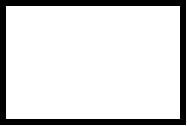 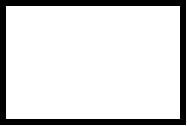 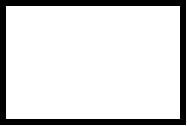 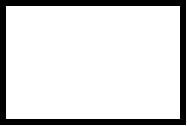       Сноска. Форма исключена приказом Министра здравоохранения РК от 06.03.2013 № 127 (вводится в действие по истечении десяти календарных дней после дня его первого официального опубликования).А5 форматы

Формат А5

                  Спорттық ауыр жарақат туралы

                               ХАБАРЛАМА

                               ИЗВЕЩЕНИЕ

                      о тяжелой спортивной травме      Сноска. Форма исключена приказом Министра здравоохранения РК от 06.03.2013 № 127 (вводится в действие по истечении десяти календарных дней после дня его первого официального опубликования).А4 форматы

Формат А4

                   ГБО СЕАНСТАРЫН ЕСЕПКЕ АЛУ КАРТАСЫ

                         КАРТА УЧЕТА СЕАНСОВ ГБОТАӘ (ФИО) ___________________________________________________________

Туған күні (Дата рождения) __________________________________________

Жасы (Возраст) ______________________________________________________

Жұмыс орны (Место работы) ___________________________________________

Үйінің мекенжайы (Домашний адрес) ___________________________________

Кім жіберді (Кем направлен __________________________________________

Негізгі диагнозы (Основной диагноз __________________________________

_____________________________________________________________________

Қосалқы диагнозы (Диагноз сопутствующий) ____________________________

_____________________________________________________________________

ГБО-ға көрсеткіштер (Показания к ГБО) _______________________________

Емдеу басталған күн (Дата начала лечения) ___________________________

Емдеу аяқталған күн (Дата окончания лечения) ________________________

ГБО сеанстарының саны (Количество сеансов ГБО) ______________________

ГБО курстарының саны (Количество курсов ГБО) ________________________

Эпикриз (тиімділігі, аяқталуы, ГБО ерешелектері) (Эпикриз

(эффективность, исход, особенности ГБО)) ____________________________

_____________________________________________________________________

_____________________________________________________________________

_____________________________________________________________________

_____________________________________________________________________

Асқынулар (Осложнения) ______________________________________________      Дәрігер (Врач) ______________________ Меңгеруші (Заведующий) _______________________А4 форматы

Формат А4

                        ГБО СЕАНСТАРЫН ТІРКЕУ

                               ЖУРНАЛЫ

                               ЖУРНАЛ

                       РЕГИСТРАЦИИ СЕАНСОВ ГБОЖурналдың оң жағы (Правая сторона журнала)продолжениепродолжение      Сноска. Форма исключена приказом Министра здравоохранения РК от 31.07.2012 № 514 (вводится в действие по истечении десяти календарных дней со дня его первого официального опубликования).А4 форматы

Формат А4

    Ерікті медициналық сақтандыру бойынша медициналық қызметке

              ақы төлеу (сақтандыру компаниясының атына

                     медициналық ұйым жолдайды)

                               ЕСЕБІ

                                СЧЕТ

     для оплаты медицинских услуг по добровольному медицинскому

        страхованию (направляется медицинской организацией в

                      адрес страховой компании)

                           № __________

             за ________________ 20__ жылы (год) бойынша

                        айы (месяц)Барлығы (Итого) _______________________________________ теңге (тенге)

                          жазбаша (прописью)

Бас бухгалтер (Главный бухгалтер) _____________________ ТАӘ (ФИО)

                                     қолы (подпись)А5 форматы

           Телемедициналық консультация өткізу туралы

                              ӨТІНІМ

                              ЗАЯВКА

           на проведение телемедицинской консультации

ЖСН(ИНН) ____________________________________________________________

Пациенттің аты-жөні (ФИО пациента) __________________________________

Туылған жылы, айы, күні (Дата рождения ) ____________________________

Тұрғылықты мекенжайы (Местожительство) ______________________________

Жұмыс/оқу орны ______________________________________________________

(Место работы/учебы) ________________________________________________

Амбулаторлық картасының № (амбулаторной карты/номер истории болезни)

_____________________________________________________________________

ХАЖ-10 алдын-ала қойылған диагноз, ауру бейіні (Предварительный

диагноз с МКБ-10, профиль заболевания): _____________________________

_____________________________________________________________________

_____________________________________________________________________

_____________________________________________________________________

Жоспарланған қызметтер (Планируемые услуги) _________________________

_____________________________________________________________________  Тарификатордан алынатын қызметтер коды мен атауы (Код и наименование

                           услуги из тарификатора)

Өтінім жасалған күні мен уақыты (Дата и время подачи заявки)

_____________________________________________________________________

Өтінім жасаған дәрігердің аты-жөні (қолы) (ФИО и подпись врача,

подавшего заявку) ___________________________________________________

Өтінім жасау негізі (Основание создание заявки) _____________________

_____________________________________________________________________

                            ҚОЛХАТ

                           РАСПИСКАМен, _____________________________________________________________ өз

еркіммен телемедициналық кеңес алу сеансын өткізуге келісімімді беріп

отырмын. Телемедициналық сеанс өткізудің негізгі қағидаттары туралы

хабардар етілдім. Телемедициналық орталықтың қызметкерлері

медициналық құпияны қамтамамсыз еткен жағдайда, мен өзімнің

денсаулығым мен жеке өмірім туралы барлық қажетті мәліметтермен

мамандарды таныстыруға қарсы емемспін (Я, добровольно даю согласие на

проведение сеанса телемедицинской консультации. Информирован об

основных принципах проведения сеанса телемедицины. Согласен на

передачу информации о моҰм заболевании и информацию о моей личной

жизни, требуемой для определения тактики моего лечения при проведении

сеанса телеконсультации и ознакомления с этой информацией работников

областного телемедицинского центра, при условии сохранения ими

медицинской тайны).

      Мерзім _________________ Қолы ______________________

      Дата                     Подписьформат А4

        Телемедициналық консультацияға жіберілген пациенттердің

                          есебін жүргізу

                             ЖУРНАЛЫ

                             ЖУРНАЛ

 учета пациентов, направленных на телемедицинскую консультациюпродолжение таблицыпродолжение таблицыпродолжение таблицыА4 форматы

Формат А4

         Телемедицина орталығының телекоммуникация каналын

                      пайдалану туралы тіркеу

                             ЖУРНАЛЫ

                             ЖУРНАЛ

           учета использования канала телекоммуникаций

                    телемедицинским центромпродолжение таблицыФормат А5

        Аудандық телемедицина орталығының қызметі туралы

                               ЕСЕБІ

                               ОТЧЕТ

         о деятельности районного телемедицинского центра

             20__ жылғы (года) "__" _________________      Сноска. Форма исключена приказом Министра здравоохранения РК от 06.03.2013 № 127 (вводится в действие по истечении десяти календарных дней после дня его первого официального опубликования).А4 форматы 

Формат А4

                Телемедициналық консультация өткізу

                             ХАТТАМАСЫ

                             ПРОТОКОЛ

               проведения телемедицинской консультации

                            № ____________

                  20__ жылғы(года) "__" ________________Пациенттің тегі, аты, әкесінің аты, ЖСН (фамилия, имя, отчество

пациента, ИИН) ______________________________________________________

Туған күні (Дата рождения) __________________________________________

Амбулаториялық картасының № (№ амбулаторной карты) __________________

Жолдаманың нөмірі (Номер направления) _______________________________

Телемединалық консультацияға жіберілген жолдаманың күні (Дата выдачи

направления на телемедицинскую консультацию) ________________________

Пациенттің келген күні (Дата обращения пациента) ____________________

Өтінімнің нөмірі (Номер заявки) _____________________________________

Өтінім берілген күн (Дата подачи заявки) ____________________________

Тегі, аты, әкесінің аты, өтінімді жасаған дәрігердің мамандығы (ФИО

специальность врача подавшего заявку) _______________________________

Өтінімді жасаған дәрігердің медициналық ұйымы (Медицинская

организация врача подавшего заявку) _________________________________

Алдын ала қойылган диагноз (Предварительный диагноз

_____________________________________________________________________

                            АХЖ-10 (МКБ-10)

   Жоспарланған қызметтер (Планируемые услуги) (тарификатор)Консультанттың өтінімді қарау күні (Дата рассмотрения заявки

консультантом) ______________________

Дәрігер-консультанттың медициналық ұйымы (Медицинская организация

врача-консультанта) ________________________________________________

____________________________________________________________________

Тегі, аты, әкесінің аты, дәрігер-консультанттың мамандығы (Ф.И.О.,

специальность врача-консультанта ___________________________________

____________________________________________________________________

Өтінімді қарау нәтижелері (Результаты рассмотрения заявки) _________

Бас тарту себептері (Причина отказа) _______________________________

____________________________________________________________________

Телемедициналық консультацияны өткізу күні мен уақыты (Дата и время

проведения телемедицинской консультации) ___________________________

Консультанттың ұйғарымы (Заключение консультанта) __________________

____________________________________________________________________   Тіркелген медициналық құжаттар (Прикрепленные медицинские документы)А4 форматы

Формат А4

                     Сот-психиатриялық сараптаманың

                            қорытындысы

                             №________

                            Заключение

                судебно-психиатрической экспертизы

             20____ жылғы (года) «____» _______________      Сноска. Форма в редакции приказа Министра здравоохранения РК от 05.09.2011 № 583 (вводится в действие по истечении десяти календарных дней со дня его первого официального опубликования).Комиссия өткізілу орны (место комиссионного

осмотра)_____________________________________________

Сот-психиатриялық сараптаманың өндiрiсінің мерзiмi (срок производства

судебно-психиатрической экспертизы): 20__ жылғы (года) «___» _______

20___ жылғы (года) «___» ________ дейiн.

Сот-психиатриялық сараптамаға жататын адам (лицо, подлежащее

судебно-психиатрической экспертизе)

____________________________________________________________________

         аты, тегі, әкесінің аты (фамилия, имя, отчество)

туған жылы/год рождения __________________________

бап бойынша айыпталушының (обвиняемого по статье)__________________

немесе мәселені шешуге қатысты куә, жәбірленуші, жауапкер адамның,

адамның әрекеттке қабілеттілігін анықтау (астын сызу керек) (или

являющегося свидетелем, потерпевшим, истцом, ответчиком; лицом, в

отношении которого решается вопрос о дееспособности (подчеркнуть)).

Сот-психиатриялық сараптаманың өндiрiсінің негiздерi (основания для

производства судебно-психиатрической

экспертизы)_________________________________________________________

____________________________________________________________________

Сот-психиатриялық сараптама өндiрiсі туралы қаулы (анықтама) шығарған

орган (лауазымды тұлға) (орган (должностное лицо) вынесшее

постановление (определение) о производстве судебно-психиатрической

экспертизе

____________________________________________________________________

         орган, ТАӘ, атқаратын қызметі, шығарған күні (орган, ФИО,

                  занимаемая должность, дата вынесения)

Бастапқы, қайталанған, қосымша сараптама. Соңғы екі жағдайда

сараптама, сарапшылардың қорытындылары қашан, кім жүргізгендігі

көрсетіледі (Экспертиза первичная, повторная, дополнительная. В двух

последних случаях указывается когда, кем проводились экспертизы,

заключение экспертов)

____________________________________________________________________

____________________________________________________________________

____________________________________________________________________

Сарапшылардың алдына қойылған мәселелер (вопросы, поставленные перед

экспертами):

1._________________________________________________________________

2._________________________________________________________________

3._________________________________________________________________

Сот-психиатриялық сараптаманы өткiзген комиссия құрамы

(судебно-психиатрическую экспертизу провела комиссия в составе):Қазақстан Республикасының Қылмыстық кодексінің 352-бабы бойынша сарапшылар жалған қорытынды бергендігі немесе одан бас тартқандығы үшін қылмыстық жауапкершілікке тартылатыны туралы ескертілді (Об уголовной ответственности за отказ или дачу заведомо ложного заключения по статье 352 Уголовного кодекса Республики Казахстан эксперты предупреждены).

______________________________________________________________

                        қол қою (роспись)

Сот-психиатриялық сараптаманың қорытындысы беттерде баяндалады (заключение судебно-психиатрической экспертизы излагаются на следующих страницах)_____________.

Сот-психиатриялық сарапшылық зерттеу кезінде қолданылған әдiстемелер (использованные методики при судебно-психиатрическом экспертном исследовании)_________________________________________________

______________________________________________________________А5 форматы

Формат А5

               Сотталған адамды психиатриялық куәландыру

                              қорытындысы

                              № _________

                              Заключение

            психиатрического освидетельствования осужденного

_____________________________________________________________________

Сыналушы (на испытуемого) ___________________________________________

Туған жылы (год рождения) __________ (осужденного по статье) ________

______________________________________________ бабы бойынша сотталған

Мерзімі (на срок) ___________________________________________________

Жазалану мерзімінің басталуы (Срок наказания исчисляется с)

______________________________________________

Сотталған адамды психиатриялық куәландыруды құрамы мынадай

сот-психиатриялық комиссиясы стационарлық, амбулаториялық (астын

сызыңыз) жағдайда өткізді (Психиатрическое освидетельствование

осужденного произвела судебно-психиатрическая комиссия в

амбулаторных, стационарных (подчеркнуть) условиях в составе):

Төраға (председателя) _______________________________________________

Комиссия мүшелері (членов комиссии) _________________________________

_____________________________________________________________________

Баяндаушы-дәрігер (врача-докладчика) ________________________________

Қаулы негізінде (на основании постановления) ________________________

_______________________ (от) 20__ жылғы (года) _________________ күні

Төменде көрсетілген сарапшының құқығы мен міндеті (Права и

обязанности эксперта, предусмотренные от) ___________________________

ҚК (УК) ____________________________________

қорытынды шығарудан бас тартуы немесе біле тұра жалған қорытынды

шығарғаны үшін жүктелетін жауапкершілік туралы (об ответственности за

отказ или дачу заведомо ложного заключения по статье. ______________

ҚК(УК) ______________________ бабы бойынша сарапшыларға ескертілді

(эксперты предупреждены) "Қорытындының" қалған бөлімдері келесі

(Остальные разделы "Заключения" излагаются на следующих) ___________

беттерде жазылады (листах).*Бұрынғы өмірі туралы деректер (құқық бұзу кезеңін қоса), сырқатының дамуы, егер ондай болса; физикалық, неврологиялық, психикалық жағдайлары және зертханалық зерттеулер деректерін жазу; диагнозы мен сарапшылық ұйғарым қорытынды бөлімде негізделеді және көрсетіледі.

(*Сведения о прошлой жизни (включая период совершения правонарушения), развития заболевания, если таковое имеется: описание физического, неврологического, психического состояния и данные лабораторных исследований; заключительная часть, в которой указывается и обосновывается диагноз и экспертное заключение)

Форма                              Сноска. Приложение 2 дополнено формой в соответствии с приказом Министра здравоохранения РК от 31.07.2012 № 514 (вводится в действие по истечении десяти календарных дней со дня его первого официального опубликования). ИКСИ ЭКҰ ШАРАСЫН ӨТКІЗУ ХАТТАМАСЫ

ПРОТОКОЛ ПРОВЕДЕНИЯ ПРОЦЕДУРЫ  ЭКО  ИКСИТАӘ (ФИО) ………………………………………………………………. Жасы (Возраст)………… Бедеулік түрі

(Форма бесплодия) …………..

Цикл күні (День цикла)………………………………….…………………………..телефон………………………………..

Стимуляциялау кестесі (Схема стимуляции)……………………………………….

Стимуляциялау дәрігері (Врач стимуляции) …………………………. Стимуляция №.

(№ стимуляции)……………..……………………………

Аспирация № (№ аспирации) …………………………………………………………………………………………………………… Фолликулдар пункциясы (Пункция фолликулов)Күні (Дата) …………………………………….…….   Хирург  ……………..…………..…….

Фолликулдар саны (Количество фолликулов)…………

Уақыты (Время) ….. сағат (час) ……….. минут (минута)

Эмбриолог ………………………………Ооциттердің барлық саны (Количество ооцитов

всего )……………………………………………..……………..

Анастезиолог…………………………….Фолликулдарды жуу (Промывание фолликулов): иә (да)   жоқ (нет)

Жуу үшін орта көлемі (Объем среды для промывания) ……………. мл.

Пайдаланылатын құралдар (Используемые инструменты):Вакуумдық сорғышы бар пункциялық жүйелер (Пункционные системы с

вакуумным отсосом)      Wellace           Cook

Шишалар (Флаконы)  -   Falcon

Ооциттерді іздеуге арналған шыныаяқтар (Чашки для поиска ооцитов) -

Falcon

Ооциттерді жууға арналған шыныаяқтар  (Чашки для отмывания ооцитов)

-Falcon

Ооциттерді жууға арналған орта (Среда для отмывания ооцитов) -

Flushing medium+IVF  Шәуетті өңдеу (Обработка спермы) Шәует (табиғи, мұздатылған): (Сперма) (нативная, размороженная): М

Д   № …………..  Эякулят, тест, биопсия.                                                                                                             Жуу ортасы: Sperm preparation medium (Среда отмывания: Sperm

preparation medium)

Центрифугалау: жай немесе градиентте-Supra sperm (Центрифугирование:

простое или в градиенте- Supra sperm)

Қалқып шығу уақыты (Время всплытия) ……………. минут

Шәуетті өңдеу эмбриологы (Эмбриолог обработки спермы):……………………..…..

ИКСИ-ға арналған микроқұралдар (Микроинструменты для ИКСИ):

Сорғыш (Присоска): Cook Humagen

Инъекциялық ине (Инъекционная игла): Cook Humagen Ооциттерді ұрықтандыру және егу (Оплодотворение и

культивирование ооцитов) Ұрықтарды егу  (Культивирование эмбрионов)Ұрықтарды бағалаудың ең жоғарғы баллы – 7. Кез келген аномалия бар болған жағдайда 0,5

балл алынып тасталады. Әр аномалияның барлығы бір рет қана есепке алынады.

Максимальная оценка эмбрионов 7 баллов. При наличии любой аномалии отнимается 0,5

балла. Наличие каждой аномалии учитывается только один раз.Пациенттің ТАӘ (ФИО пациентки) ………………………………………………………………………………………………………….. ……………………………Ұрықтарды  тасымалдау (Перенос эмбрионов)Күні (Дата) 2012 жыл (год).……………………….…

Уақыты (Время)………….. сағат (час) минут (минута)

Ұзақтылығы (Продолжительность)………….. минут (минута)

Дәрігер (Врач)…………………………………

Эмбриолог………………………….

Мейіргер (Медсестра)…………………………..Тасымалданатын ұрықтардың сипаттамасы - болған жағдайда (бұдан әрі –

ҰС)

(Характеристика переносимых эмбрионов – при  наличии (далее - ПЭ)Катетер түрі (Тип катетера):    ТҰ түрі (селективті/ селективті емес)

Сооk, Wellace

Катетерге қайта жинау           (Вид ПЭ (селективный/ неселективный))

(Повторный набор в катетер)):

иә (да) жоқ (нет)

Катетерде ұрықтардың тұрып қалуы  Түсініктеме (Комментарии)..........

(Задержка эмбрионов в катетере):  ...................................

иә (да)        жоқ (нет).

Асқынулар (Осложнения): жоқ (нет),

пулевкалар (пулевки), зонд         ..................................

Тасымалдау ортасы (Среда

переноса)…………………….                 ..................................

Тасымалдау ортасының көлемі

(Объем среды переноса)…………….       .................................. Ұрықтарды қайта тасымалдау (Повторный перенос эмбрионов)

Себебі (Причина)…………………………………………………………………………………………………

Күні (Дата)……………….2012 жыл (год)

Уақыты (Время)………. сағат (час) минут (минута)

Ұзақтығы (Проджолжительность) ………….. минут (минута)

Катетердің түрі (Тип катетера)…………………………………………………………………………

Тасымалдау ортасы (Среда переноса)…………………………………………………………………..

Тасымалдау ортасының көлемі (Объем среды переноса)…………………………………………….Ұрықтарды мұздату және сақтау

(Замораживание и хранение эмбрионов)

Күні (Дата) 2012 ж. (г.) ……….……………….

Уақыты (Время)………. сағат (час) ……………… минут (минута)

Мұздатылды (Заморожено): ОО 2PN 2-4 бл. 6-8 бл. > 8 бл. бластоцист

(бластоциста) морулалар (морула) барлығы (всего)

…….  …….   ……….    ………   ……….  …………    …………….     ……….

Сабан саны (Число соломок) ___________________________ Сабан түсі

(Цвет соломки)_____________ Таңба (Маркировка)______________

Дюар _________________________________________ Контейнер

______________________________________ Шөміш (Ковш) ___________

Мұздату эмбриологы (Эмбриолог заморозки) …………………………………………………………………….........Қысқартулар/Сокращение: ИКСИ –  сперматозоидтың интрацитоплазмалық инъекциясы (ИКСИ -

Интрацитоплазматическая инъекция сперматозоида)

ЭКҰ - экстракорпоралдық  ұрықтандыру (ЭКО - экстракорпоральное оплодотворение)

Форма                        Сноска. Приложение 2 дополнено формой в соответствии с приказом Министра здравоохранения РК от 31.07.2012 № 514 (вводится в действие по истечении десяти календарных дней со дня его первого официального опубликования). МЕДИЦИНСКОЕ СВИДЕТЕЛЬСТВО О РОЖДЕНИИ № __

(выдается для предоставления в регистрирующие органы)

Дата выдачи «......» ...................... 20   г.1. ФИО матери

________________________________________________________________________________

(в соответствии с документами, удостоверяющими личность)

1-1. ИИН  __ __ __ __ __ __ __ __ __ __ __ __

2. Адрес (место постоянного жительства матери): Республика

_______________________________   Область/Город республ.значения (ГРЗ)

__________________________________________________________

Район/Город обл.значения (ГОЗ)/Район в ГРЗ

____________________________________________________

Округ/Поселк.акимат /Район в ГОЗ/Акимат города район.значения

__________________________________

Населенный пункт ___________________________________________________________ (город -1,

село – 2) ул. ______________________________  дом № _________ кв. № _________

3. Дата рождения матери: _____ число  ______ месяц   _______ год.

4. Национальность матери

____________________________________________________________________

5. Семейное положение матери: никогда не состояла в браке - 1, состоит в браке - 2,

вдова - 3, разведена - 4, неизвестно – 5.

6. Образование матери: не имеет - 1, начальное - 2, основное среднее - 3, общее среднее

– 4, среднее специальное - 5, незаконченное высшее – 6, высшее – 7,  неизвестно – 8.

7. Дата родов:  _______ час. _____число ___________ месяц  ______________ год.

8. Место родов: __________________________________________  в стационаре - 1, на дому -

2, в др. месте - 3  9. Пол ребенка: мужской - 1, женский - 2

9-1. Ребенок родился: при одноплодных родах - 1, первым из двойни - 2, вторым из двойни

- 3, при других многоплодных родах - 4

9-2. Ребенок родился: доношенный - 1, недоношенный - 2, переношенный - 3

9-3. Масса ребенка при рождении ____________ (грамм) , _____________________ рост (см).

9-4. Который по счету родившийся ребенок у матери (очередность живорождений)

____________________

10. Ф.И.О. врача (среднего медработника) _____________________________________________Печать медицинской организации                   Подпись медицинского работника,

или физического лица, занимающегося              выдавшего свидетельство

частной медицинской практикой                    ______________________К сведению родителейВ соответствии со ст. 189 Кодекса РК «О браке (супружестве) и семье» регистрация

ребенка в регистрирующих органах обязательна. Заявление о рождении ребенка должно быть

сделано не позднее двух месяцев со дня рождения ребенка.-------------------------------------------------------------------------------------- КОРЕШОК МЕДИЦИНСКОГО СВИДЕТЕЛЬСТВА

О РОЖДЕНИИ К ФОРМЕ № 103/у-12

№ _______

(остается в медицинской организации)

Дата выдачи «.......» ................... 20   г.1. Ф.И.О. матери ____________________________________________________________________

                      (в соответствии с документами, удостоверяющими личность)

1-1. ИИН  __ __ __ __ __ __ __ __ __ __ __ __

2. Адрес (место постоянного жительства матери): Республика __________________________  

Область/Город республ.значения(ГРЗ) _________________________________________________

Район/Город обл.значения (ГОЗ)/Район в ГРЗ __________________________________________

Округ/Поселк.акимат /Район в ГОЗ/Акимат города район.значения _______________________

Населенный пункт ________________________________________________(город -1, село – 2)

ул. ______________________________  дом № _________ кв. № _________

3. Дата рождения матери:  ________ число  ______________ месяц  _________ год.

4. Национальность матери  ___________________________________________________________

5. Семейное положение матери: никогда не состояла в браке - 1, состоит в браке - 2,

вдова - 3, разведена - 4, неизвестно – 5.

6. Образование матери: не имеет - 1, начальное - 2, основное среднее - 3, общее среднее

– 4, среднее специальное - 5, незаконченное высшее – 6, высшее – 7,  неизвестно – 8.

7. Дата родов: _____ час. _______ число ________________ месяц  _________ год.

8. Место родов: ___________________________________________________________________

                   в стационаре - 1, на дому - 2, в др. месте - 3 (указать)

9. Имя ребенка ____________________________________________________________________,

10. Пол ребенка: мужской - 1, женский - 2

11. Ребенок родился при сроке беременности ________________________полных недель

12. Которая по счету беременность ________________________, роды  __________________

13. Который по счету родившийся ребенок у матери (очередность живорождений)__________

14. Ребенок родился при одноплодных родах - 1, первым из двойни - 2, вторым из двойни -

3, при других многоплодных родах – 4.

15. Масса ребенка при рождении ___________________ (грамм), _____________ рост (см).

16. Оценка по шкале Апгар ____________________________ 1 мин., ________________ 5 мин.

17. Критерии живорождения: дыхание - 1, сердцебиение - 2, пульсация пуповины - 3,

произвольное сокращение мускулатуры - 418. Медицинские факторы риска настоящей беременности:19. Прочие факторы риска во время беременности:20. Осложнения родов: 21. Акушерские процедуры22. Осложнения периода новорожденности:23. Врожденные аномалии (пороки развития, деформации и

хромосомные нарушения)24. Социальные факторы25. Методы родоразрешения:26. Ф.И.О. медицинского работника, выдавшего свидетельство о

рождении

__________________________________________________________ Подпись ____________________

27. Свидетельство получено (кем)  ____________________________ Подпись________________А4 форматы

Формат А4

     Мәжбүрлеп емдеудегі тұлғаларды психиатриялық куәландырудың

                              қорытындысы

                              № _________

                               Заключение

       психиатрического освидетельствования лица, находящегося

                      на принудительном лечении                              20__ жылғы (года) "__" ________________

_____________________________________________________________________

              аты, тегі, әкесінің аты (фамилия, имя, отчество)

_____________________________________________________________________

туған жылы (год рождения) _________________

20__ жылғы (года) "__" ____________________ соттың анықтамасына

сәйкес (согласно определения суда) __________________________________

______________________________________ бабы бойынша айыпталған

(обвинявшегося по статье)

_______ жылдан (года) "__" ______________________ бастап осы мекемеде

мәжбүрлеп емделуде (находящегося на принудительном лечении в данном

учреждении)Психиатриялық куәландыруды мынадай құрамдағы

дәрігерлік комиссия жүргізді:

(психиатрическое освидетельствование произвела

врачебная комиссия в составе):Төраға (председателя) ______________________________________________

комиссия мүшелері (членов комиссии) ________________________________

____________________________________________________________________

____________________________________________________________________"Қорытындының" қалған бөлімдері келесі _______________ парақтарда

жазылады (остальные разделы "Заключения" излагаются на следующих

листах).А4 форматы

Формат А4

         Стационарлық және амбулаториялық сот-психиатриялық

                          сараптаманы тіркеу

                                ЖУРНАЛЫ

                                ЖУРНАЛ

                  регистрации стационарной и амбулаторной

                    судебно-психиатрической экспертизы      Сноска. Форма в редакции приказа Министра здравоохранения РК от 05.09.2011 № 583 (вводится в действие по истечении десяти календарных дней со дня его первого официального опубликования).20__ жылғы (года) «___»________       20__ жылғы (года) «____»_______

басталды (начат)                      аяқталды (окончен)Журналды толтыру жөніндегі нұсқаулық. Указания по заполнению журнала.

Әрбір сот-психиатриялық сараптама     Ведется специально выделенным

                                      лицом в каждой

комиссиясындағы арнайы бөлінген       судебно-психиатрической

адам жүргізеді.                       комиссии.

Парақтары нөмірленген журнал          Журнал с пронумерованными

байланған, базасында                  листами должен быть

сот-психиатриялық сараптама жүргізу   прошнурован, опечатан печатью

                                      учреждения, на базе которого

ұйымдастырылған ұйымның мөрімен       организовано проведение

мөрленген                             судебно-психиатрической

және комиссия төрағасының қолы        экспертизы и подписан

қойылған болуы тиіс.                  председателем комиссии. По 

Пайдалану аяқталғаннан кейін          использовании передается в

мұрағатқа беріледі.                   архив.продолжение таблицыпродолжение таблицы

Форма                              Сноска. Форма в редакции приказа Министра здравоохранения РК от 31.07.2012 № 514 (вводится в действие по истечении десяти календарных дней со дня его первого официального опубликования).    Сот-психиатриялық сараптама комиссиясының істері (қылмыстық

және азаматтық) мен қорытындыларын қабылдауды, беруді тіркеу

ЖУРНАЛЫ

ЖУРНАЛ

регистрации приема, выдачи дел (уголовных и гражданских) и заключений

судебно-психиатрических экспертных комиссий20___жылғы (года) «____»________ басталды (начат)Журналды толтыру жөніндегі нұсқаулық.

Әрбір сот-психиатриялық сараптама

комиссиясындағы арнайы  бөлінген адам жүргізеді.

Парақтары нөмірленген журнал байланған,

базасында сот-психиатриялық сараптама жүргізу

ұйымдастырылған  мекеменің мөрімен мөрленген

және сот-психиатриялық сараптама органының бірінші

басшысы қолы қойылған болуы тиіс.

Пайдалану аяқталғаннан кейін мұрағатқа беріледі20___жылғы (года) «____»________аяқталды (окончен)Указания по заполнению журнала.

Ведется специально выделенным лицом в каждой

судебно-психиатрической экспертной комиссии.

Журнал с пронумерованными листами должен

быть прошнурован, опечатан печатью учреждения,

на базе которого организовано проведение судебно-

психиатрической экспертизы и подписан

первым руководителем органа судебной экспертизы.

По завершения использования передается в архив.

Форма                              Сноска. Приложение 2 дополнено формой в соответствии с приказом Министра здравоохранения РК от 31.07.2012 № 514 (вводится в действие по истечении десяти календарных дней со дня его первого официального опубликования). МЕДИЦИНСКОЕ СВИДЕТЕЛЬСТВО О СМЕРТИ № __________

Дата выдачи «____» _____________ 20 ___ г.

(предварительное, окончательное, взамен предварительного, окончательного № ___________)1. Фамилия, имя, отчество умершего ____________________________________________________

                              (в соответствии с документами, удостоверяющими личность)

1-1. ИИН  __ __ __ __ __ __ __ __ __ __ __ __

2. Пол: мужской - 1, женский – 2.

3. Дата рождения: _____________ число, _____________ месяц, _________ год.

4. Дата смерти: _____________ число, _____________ месяц, _________ год.

5. Для детей, умерших в возрасте до 1 года: доношенный - 1, недоношенный - 2;

масса (вес) при рождении ___________________________ грамм (1), рост

________________________см (2), число месяцев и дней жизни (3), по счету __________

ребенок у матери (4), возраст матери ____________(5)

5-1. Критерии живорождения: дыхание - 1, сердцебиение - 2, пульсация пуповины - 3,

произвольное сокращение мускулатуры – 4.

6. Место последнего жительства умершего: Республика ___________________________________

Область/ ГРЗ _________________________________________________________________

Район/ГОЗ/Район в ГРЗ _______________________________________________________

Округ   ____________________________________________________________________

Юридический адрес _______________________________________________(город - 1, село - 2)

Улица _____________________________, дом ____________, корпус ____________

квартира______________

7. Место смерти:

а) Область/ГРЗ__________________________________________________________________

Район/ГОЗ ____________________________________________________________________

Округ ____________________________________________________________________

Населенный пункт  _______________________________________________(город - 1, село - 2)

Улица _________________________, дом ___________, корпус _____квартира ___________

8. Смерть последовала: в стационаре - 1, дома - 2, в другом месте - 3

9. Национальность ____________________________________________________________________

10. Семейное положение: никогда не состояла в браке - 1, состоит в браке - 2, вдова -

3, разведена - 4, неизвестно – 5.

11. Образование: не имеет - 1, начальное - 2, основное среднее - 3, общее среднее – 4,

среднее специальное - 5, незаконченное высшее – 6, высшее – 7,  неизвестно – 8.

12. Место работы и должность _________________________________________________________

13. Причина смерти: заболевание - 1, несчастный случай вне производства - 2, несчастный

случай на производстве - 3, убийство - 4, самоубийство - 5, не установлено - 6

14. В случае смерти от несчастного случая, отравления или травмы:

а) дата травмы (отравления): год ________________ месяц __________________ число

__________________;

б) при несчастных случаях вне производства вид травмы: бытовая - 1, уличная, кроме

дорожно-транспортной - 2, дорожно-транспортная - 3, школьная - 4, спортивная - 5,

прочее - 6;

в) место и обстоятельства, при которых произошла травма, отравление (указать подробно)

_______________

_______________________________________________________________________________________

15. Причина смерти установлена: врачом, только констатировавшим смерть - 1, лечащим

врачом - 2, средним медицинским работником - 3, патологоанатомом - 4,

судебно-медицинским экспертом - 5

16. Я, _______________________________________________________________________________

                                 (фамилия, имя, отчество)

____________________________________________________________________________________

                                       (должность)удостоверяю, что на основании осмотра трупа - 1, записей в медицинской документации -

2, предшествующего наблюдения - 3, вскрытия - 4 мною определена последовательность

патологических процессов (состояний), приведших к смерти, и установлена следующая

причина смерти.2) Прочие важные состояния, способствовавшие смерти, но не

связанные с болезнью или патологическим состоянием, приведшим к ней18. В случае смерти женщины:

18.1 умерла беременной (независимо от продолжительности и локализации беременности)

18.2 в процессе родов (аборта)

18.3 в течение 42 дней после родов (аборта)

18.4 в течение 43-365 дней после окончания беременности, родов

19. Наименование организации здравоохранения, выдавшей свидетельство, его адрес

____________________________________________________________________

20. Фамилия, имя, отчество, должность медицинского работника, выдавшего свидетельство

____________________________________________________________________Печать медицинской организации              Подпись медицинского работника,

или физического лица, занимающегося         выдавшего свидетельство

частной медицинской практикой               ____________________________* для детей, умерших в возрасте до 1 года, заполняется в отношении матери-----------------------------------Линия отреза ------------------------------------- КОРЕШОК МЕДИЦИНСКОГО СВИДЕТЕЛЬСТВА О СМЕРТИ

К ФОРМЕ №106/у-12

№ ____________

Дата выдачи «_____» _______________ 20 __ г.

(предварительное, окончательное, взамен предварительного, окончательного

№ _____________)1. Фамилия, имя, отчество ____________________________________________________________

                            (в соответствии с документами, удостоверяющими личность)

1-1. ИИН  __ __ __ __ __ __ __ __ __ __ __ __

2. Место постоянного жительства умершего: Республика ________________________________

Область/ ГРЗ ________________________________________________________________________

Район/ГОЗ/Район в ГРЗ _______________________________________________________________

Округ/Поселковый акимат /Район в ГОЗ/Акимат города районного значения _______________

Населенный пункт ________________________________________________(город -1, село – 2)

Улица  ______________________________  дом № _________ квартира № _________

3. Дата рождения ___________________  4. Дата смерти ___________________

                 (число, месяц, год)                 (число, месяц, год)

4. Смерть последовала: в стационаре - 1, дома - 2, в другом месте - 3

______________________________________________________________________________________  Для детей умерших в возрасте до 1 года:5. Дата рождения:  ______ число, ______________ месяц, _______________ год.

6. Дата смерти: ______ число, ___________ месяц, _____________ год,

   масса (вес) при рождении ______________ (грамм), __________ рост (см).

6-1. Критерии живорождения: дыхание - 1, сердцебиение - 2, пульсация пуповины - 3,

произвольное сокращение мускулатуры – 4.

7. Место рождения  ____________________________________________________________________

                      (наименование медицинской организации, его адрес)

8. Фамилия, имя, отчество матери ____________________________________

_____________________________________________________________________ 2) Прочие важные состояния, способствовавшие смерти, но не

связанные с болезнью или патологическим состоянием, приведшим

к нейВ случае смерти женщины:

10. Дата последней беременности: _____ число, ______________ месяц, _______ год.

11. Исход последней беременности: роды - 1, аборт - 2

12. Наименование медицинской организации, выдавшей свидетельство, его

адрес__________________________________________________________________________________

________________________________________

13. ФИО, должность медицинского работника, выдавшего свидетельство

____________________________________________________________________

____________________________________________________________________

Подпись получателя __________________________________________

Форма                               Сноска. Приложение 2 дополнено формой в соответствии с приказом Министра здравоохранения РК от 31.07.2012 № 514 (вводится в действие по истечении десяти календарных дней со дня его первого официального опубликования).Фамилия, имя, отчество врача (среднего медработника),

выдавшего свидетельство о смерти .......................................

.......................................................................................

.............................

Запись акта о рождении: № .......... от «.......» ...................... 20 .... года

Запись акта о смерти: № ............... от «.......» ...................... 20 ....

года

Наименование регистрирующего органа

..................................................................

Дата «____» _____________ 20  г.

Подпись сотрудника регистрирующего органа _______________

  Форма                              Сноска. Форма в редакции приказа Министра здравоохранения РК от 31.07.2012 № 514 (вводится в действие по истечении десяти календарных дней со дня его первого официального опубликования). Жүкті және босанатын әйелдің

алмасу картасы

Обменная карта

беременной и родильницы

№___________________Тегі, аты, әкесінің аты  (Фамилия, имя, отчество)_____________________________________

______________________________________________________________________________________

Туған күні  (Дата и год рождения)_____________________________________________________

ЖСН (ИИН)_____________________Есепке алыну күні  (Дата взятия на учет)________________

Жүкті әйелдің  қан тобы  (Группа крови беременной)____________________________________

Жүкті әйелдің  резус-тиістілігі  (Резус принадлежность беременной) ___________________

Анықтау күні (Дата определения)__________________

Ерінің қан тобы  және резус-тиістілігі көрсетілімдер бойынша (Группа крови и резус

принадлежность ее мужа) по показаниям ________________________________________________

Мекенжайы, телефон  (Домашний адрес, телефон) ________________________________________

Білімі: бастауыш, орта, жоғары (астын сызыңыз) (Образование: начальное, среднее, высшее

(подчеркнуть))

Жұмыс орны, телефон  (Место работы, телефон)__________________________________________

Кәсібі немесе лауазымы  (Профессия или должность) ____________________________________

Күйеуінің  аты-жөні, жұмыс орны, телефон (Фамилия и место работы мужа, телефон) ______

______________________________________________________________________________________

2. Диагноз: нешінші жүктілік (Диагноз: беременность которая)__________________________

Босануы (Роды)________________________________________________________________________

Осы жүктіліктің асқынуы (Осложнения данной беременности)______________________________

Экстрагениталдық аурулар  (Экстрагенитальные заболевания) диагноз ____________________

Құрметті _____________________________________________________!

                             Құттықтаймыз!

Сіз – болашақ анасыз! Осындай ең жақсы сәтіңіз – бала көтеру мен оның туылуы кезінде

Сізге қолғабыс болуға ризамыз!

Уважаемая __________________________________________________________________!

                            Поздравляем Вас!

Вы - будущая мама! Мы рады содействовать Вам в самое лучшее время - период вынашивания

                           и рождения Вашего ребенка!

Акушер-гинеколог дәрігеріңіз (Ваш врач акушер- гинеколог):____________________________

Телефоны (Телефон)____________________________________________________________________

Акушер (Акушерка)_____________________________________________________________________

Учаскесі (Участок)________________________Кабинет (Кабинет)___________________________

Консультацияның телефоны (Телефон консультации)_______________________________________

Сізге дәрігерге уақтылы келіп, берген нұсқаулықтарын орындау қажет (Вам необходимо

вовремя посещать врача и выполнять данные Вам рекомендации)

ҚАБЫЛДАУ (ПРИЕМ):

Дүйсенбі__________________________________________________________ Понедельник

Сейсенбі ___________________________________________________________  Вторник

С?рсенбі ___________________________________________________________  Среда

Бейсенбі ___________________________________________________________  Четверг

Жұма ______________________________________________________________  Пятница

Сенбі ______________________________________________________________  Суббота

Учаскелік дәрігердің қабылдауын күтпей, жедел көмекке шұғыл түрде хабарласатын дабылдық

белгілер (тревожные признаки, при которых следует немедленно обращаться  на скорую

помощь, не дожидаясь приема участкового врача).

Жедел жәрдем телефоны (Телефон скорой помощи)103_____________________________

1) Іштің төменгі жағының, бел тұсының ауыруы (Боли в области живота, в поясничной

области).

2) Жыныс жолдарынан қан аралас шығындылар (Кровянистые выделения из половых путей)

3) Ұрықтың қозғалмауы (Отсутствие шевеления плода)

4) Бас ауыру (Головная боль)

5) Көрудің бұзылуы (көз алдында «нүктелер») (Нарушение зрения («мушки» перед глазами))

6) Құрысқақ (Судороги)

7) Ісіктер (аяқтарда, қолдарда, іште, бетте) (Резкое появление или нарастание отеков

(на ногах, руках, животе, лице))

8) Ұрық айналасындағы судың төгілуі (Излитие околоплодных вод)

9) Дене қызуының көтерілуі (Повышение температуры тела)

Жолдама бойынша келді

(Обратилась по направлению)____________________

Өзбетімен келді (керегінің астын сызыңыз)

Самообращение (нужное подчеркнуть)

Шағымдар

(Жалобы)_______________________________________________________________________________

_______________________________________________________________________________________

_______________________________________________________________________________________

_______________________________________________________________________________________

4. Сыртартпа (Анамнез)

Тұқым қуалау (Наследственность)________________________________________________________

_______________________________________________________________________________________

Шалдыққан ушыққан аурулар (Перенесенные острые заболевания)____________________________

_______________________________________________________________________________________

Гепатиттер (Гепатиты) _________________________________________________________________

Туберкулез_____________________________________________________________________________

Венерологиялық аурулар (Венерические заболевания)______________________________________

Созылмалы аурулар (егер болса, диспансерлік есепте тұрады ма, базистік терапия алады

ма) (Хронические заболевания (если есть, то со стоит ли на диспансерном учете, получает

ли базисную терапию)___________________________________________________________________

_______________________________________________________________________________________

_______________________________________________________________________________________

Жасалған операциялар (Перенесенные операции)___________________________________________

_______________________________________________________________________________________

Гемотрансфузиялар (Гемотрансфузии)_____________________________________________________

Аллергоанамез__________________________________________________________________________

Рентгенологиялық тексерілу (соңғы тексерілу қорытындысы) (Рентгенологическое

обследование (результат последнего обследования)_______________________________________

Етеккір функциясы (Менструальная функция)______________________________________________

Менархе ________ жаста (лет), етеккірдің ұзақтығы (длительность менструации)

___________, циклдың созылуы (продолжительность цикла) ___________, жеткілікті, орташа,

аз (астын сызыңыз) (обильные, умеренные, скудные (подчеркнуть)

Жыныстық қатынасы (Половая жизнь с) ______жастан (лет)

Неке (Брак)_____________________________________

Әкенің денсаулығы туралы мәліметтер (Данные о здоровье отца)___________________________

Тұқым қуалаушылық (Наследственность)___________________________________________________

Рентгенологиялық тексерулер (Рентгенологическое обследование)__________________________

Ескертпе: дәрігерге соңғы жүргізілген тексерулердің нәтижесін беру керек (Примечание:

рекомендуется представить врачу результаты последних проведенных обследований)Гинекологиялық сыртартпа (Гинекологическийанамнез)_____________________________________

Контрацепция___________________________________________________________________________

Гинекологиялық операциялар (Гинекологические операции)_________________________________Акушериялық сыртартпа (Акушерский анамнез):Неше жүктілік болды (Сколько было беременностей)- _______

Оның ішінде босану (Из них родов)- _______

Өз бетімен жасалған аборт (самопроизвольных абортов)- _______

Жатырдан тыс жүктілік (внематочных беременностей) -  _______

Медаборттар (медабортов)- ________.Бұрынғы жүктіліктерінің, босануларының, босанудан кейінгі кезеңдер ағымыны

ерекшеліктері

(Особенности течения прежних беременностей, родов, послеродового периода)Соңғы етеккірі  (Последняя менструация с) ___________20____жылғы

(года)____________________бастап (по)_____________ дейінЖүктілік спонданды немесе жоспарланған (овуляцияны ынталандыру, ЭКҰ инсеминациялау)

(астын сызыңыз) (Беременность спонтанная или индуцированная (стимуляция овуляции,

инсеминация ЭКО) (подчеркнуть).Іштегі баланың бірінші қозғалуы (Первое движение плода) 20____жылғы (года)

«_______»________________ Жүкті әйелді бірінші рет қарау

(Первое обследование беременной)Объективті деректер (Объективные данные):

Жалпы жағдайы (қанағаттанарлық) (Общее состояниие (удовлетворительное)________________

_____________________________________________________________________________________.

Бойы (Рост) ________________см.  Cалмағы (Масса) (вес) _______________кг.  Дене

салмағының массасы - болған жағдайда (бұдан әрі – ДСМ) (Индекс массы тела – при

наличии (далее - ИМТ)____________Тері жамылғылары (Кожные покровы)___________________

Ісіктер (Отеки)_________________________

Сүт бездерінің зерттеу  (Исследование молочных желез) _______________________________

Тыныс алу ағзаларының жағдайы (Состояние органов дыхания)____________________________

Жүрек-қан тамырлары жүйесі (Сердечно - сосудистой системы)___________________________

АҚҚ (АД): ___________________________________________________________________________

Іші (жұмсақ, аурусыз) Живот (мягкий безболезненный)__________________________________

Бауыр, көкбауыр (Печень, селезенка)__________________________________________________

Қалшылдау симптомы (Симптом поколачивания)___________________________________________

Басқа ағзалары (Другие органы)_______________________________________________________

_____________________________________________________________________________________

Несеп шығару (Мочеиспускание)________________________Нәжіс (Стул)____________________

Акушериялық мәртебе (Акушерский статус):

_____________________________________________________________________________________

Жамбас өлшемдері: (Размеры таза по показаниям) бойы 150 см қысқа емес және 170 см.

жоғары, жамбас жарақаттары, жамбастың және ақ-қолдың туа біткен жарақаттары

(рост менее 150см и выше 170 см,травмы таза, врожденные пороки развития таза и

конечностей):

D. Sp. ________ D. cr. _______  D. troch _______c. ext __________

C. diag _____________________________C. vera _______________

Акушерлік сыртқы зерттеулер: жатыр түбі биіктігі (Наружное акушерское исследование:

высота дна матки) ____________см.

Іш шеңбері (Окружность живота) көрсетілімдер бойынша (по показаниям) ___________см.

Ұрықтың орналасуы, позициясы, түрі  (Положение плода, позиция, вид)___________________

______________________________________________________________________________________

Төмен орналасқан бөлігі  (Предлежание)________________________________________________

Іштегі баланың  жүрек қағысы  (Сердцебиение плода)____________________________________

Жүктілік мерзімі (Срок беременности): Етеккір бойынша (По

менструации)_________________УДЗ бойынша (16 аптаға дейінгі ерте) По УЗИ (раннему до 16

недель)______________________________________

Гинекологиялық зерттеу (Гинекологическое исследование):

Сыртқы жыныс ағзалары (Наружные половые органы)________________________________________

Айналарда (На зеркалах):_______________________________________________________________

Қынап (Влагалище)______________________________Жатыр мойыны (Шейка матки)______________

Жатыр денесі (Тело матки)______________________________________________________________

Қосалқылар (Придатки)__________________________________________________________________

Ерекшеліктері (Особенности)____________________________________________________________

Диагноз:

_______________________________________________________________________________________

_______________________________________________________________________________________

_______________________________________________________________________________________

_______________________________________________________________________________________

Болжамды босану мерзімі (Предполагаемый срок родов)____________________________________

Ұсынымдар (Рекомендации):______________________________________________________________

_______________________________________________________________________________________

_______________________________________________________________________________________

_______________________________________________________________________________________

_______________________________________________________________________________________

Дәрігердің қолы  (Подпись врача) ___________________Күні  (Дата) ______________________Қауіптік факторлары (әрбір келу кезінде айқындалады) (Факторы риска (определяются при

каждом посещении) Гравидограмма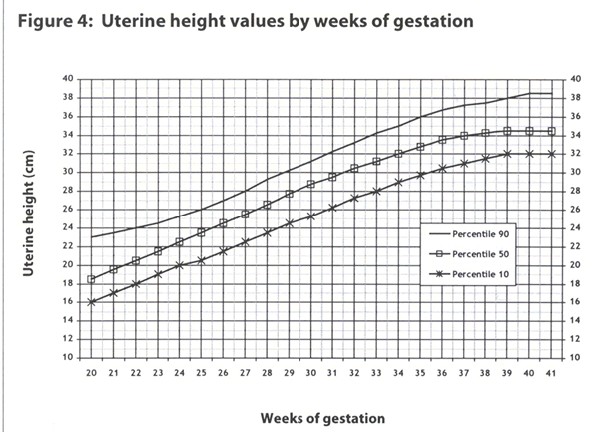 Тексеру қорытындылары

Результаты обследования

Қанның жалпы талдауы/Общий анализ кровиНесептің жалпы талдауы Общий анализ мочиБасқа зерттеулер (Другие исследования): RW 1__________________________________________________________________________________ RW 2__________________________________________________________________________________

ВИЧ-1 (ақпараттық келісіммен) (с информированного согласия)___________________________

ВИЧ-2 (ақпараттық келісіммен) (с информированного согласия) __________________________

В гепатитінің маркерлері (Маркеры гепатита В) ________________________________________

Микроскопияға жағынды (көрсетілімдер бойынша) (Мазок на микроскопию (по показаниям)___

______________________________________________________________________________________

Онкоцитологияға жағынды (көрсетілімдер бойынша) (Мазок на онкоцитологию (по показаниям)

_______________________________

______________________________________________________________________________________

 

Пренаталдық скрининг (Пренатальный скрининг)

Биохимиялық скрининг (Биохимический скрининг)  Ультрадыбыстық скрининг (Ультразвуковой  скрининг) Консультациялар (Консультациии)

Терапевттің бірінші тексеріп-қарауы (Первый осмотр терапевта)Шағымдар (Жалобы)____________________________________________________________

_____________________________________________________________________________

Сыртартпа (Анамнез)

Қалыпты туды және дамыды (иә, егер жоқ болса – туғанда және бала кезіндегі ауытқулары)

(Родилась и развивалась нормально (да, если нет- какие отклонения при рождении и в

детстве)_______________________________________________________________________________

Тұқым қуалаушылық ауыр емес (егер ия болса, қандай аурулар, туыстық дәрежесі)

(Наследственность не отягощена (если да, какими заболеваниями, степень

родства)_______________________________________________________________________________

_______________________________________________________________________________________

Бұрын ауырған аурулары: жалпы (Перенесенные заболевания: общие) _______________________

Балалар инфекциялары (Детские инфекции)________________________________________________

Гепатиттер (Гепатиты)_________________________Туберкулез_______________________________

Венерологиялық аурулар (Венерические заболевания)______________________________________

Басқа инфекциялар (Другие инфекции)____________________________________________________

Ауырған ушыққан сырқат (Перенесенные острые заболевания)_______________________________

Созылмалы аурулар (Хронические заболевания)____________________________________________

(жүрек-тамыр, тыныс, нерв жүйесінің аурулары, қимыл-қозғалыс және т.б. аурулары)

(заболевания сердечно- сосудистой, дыхательной, нервной систем, желудочно-кишечного

тракта, опорно- двигательного аппарата и др.)

Диспансерлік есеп (Диспансерный учет)__________________________________________________

(егер болса, диагнозы, тексерілген орыны, маман, соңғы қабылдау күні, қандай

препараттар қабылдады) (если есть, диагноз, место наблюдения, специалист, дата

последнего приема какие препараты принимает)___________________________________________

Емдеуге жатқызу (Госпитализация) ______________________________________________________

(егер сыртартпада болса, қандай диагнозбен, мерзімі, медициналық ұйымның атауы, шұғыл

немесе жоспарлы) (если была в анамнезе, с каким диагнозом, дата, название

медорганизации, экстренная или плановая)

Жасалған операциялар, асқынулар (Перенесенные операции, осложнения_____________________

Алған жарақаттары және олардың салдары (Перенесенные травмы и их

последствия)___________________________________________________________________________

Гемотрансфузия_________________________________________________________________________

Аллергоанамез__________________________________________________________________________ Объективті деректер (Объективные данные):Жалпы жағдайы (қанағаттанарлық) (Общее состояниие (удовлетворительное)_________________

Дене құрылысының ерекшеліктері  (Особенности телосложения): Нормостеник (астеник,

гиперстеник)___________________________________________________________________________

Тері жамылғылары (Кожные

покровы)_______________________________________________________________________________

Дене қызуы (Температура)_______________________________________________________________

Ауыз қуысының жағдайы (Состояние полости рта)__________________________________________

Аңқаның, бадамшаның жағдайы (Состояние зева, миндалин)_________________________________

Лимфа түйіндері (Лимфоузлы)____________________________________________________________

Ісіктері (жоқ, бар, оқшауланған) (Отеки (нет,есть, локализация)________________________

Сүт бездерінің жағдайы (осмотр молочных желез) ________________________________________

Тыныс алу ағзаларының жағдайы (Состояние органов дыхания)______________________________

Жүрек-қан тамырлары жүйесі (Сердечно- сосудистой системы)______________________________

Пульс___________

АҚҚ (АД): оң қолында (на правой руке) ____________________сол қолында (на левой руке)__

Іші (жұмсақ, ауырмайды) Живот (мягкий безболезненный)__________________________________

Бауыр, көкбауыр (Печень, селезенка)____________________________________________________

Қалшылдау симптомы (Симптом поколачивания)_____________________________________________

Басқа ағзалары (Другие органы__________________________________________________________

_______________________________________________________________________________________

Несеп шығару (Мочеиспускание)______________________________________Нәжіс (Стул)________

Диагнозы_____________________________________________________________________

_____________________________________________________________________________

_____________________________________________________________________________

Ұсыныстар (Рекомендации)

_____________________________________________________________________________

_____________________________________________________________________________

_____________________________________________________________________________Дәрігердің қолы (Подпись врача) ________________________Күні  (Дата) __________________Терапевттің қайтадан тексеріп-қарауы ( Повторные осмотры терапевта)____________________

_______________________________________________________________________________________

_______________________________________________________________________________________

_______________________________________________________________________________________

_______________________________________________________________________________________

_______________________________________________________________________________________

_______________________________________________________________________________________

_______________________________________________________________________________________

_______________________________________________________________________________________

_______________________________________________________________________________________

_______________________________________________________________________________________

_______________________________________________________________________________________

_______________________________________________________________________________________

_______________________________________________________________________________________

_______________________________________________________________________________________

Мамандардың консультациялары (Консультации специалистов)______________________________

_____________________________________________________________________

_____________________________________________________________________

_____________________________________________________________________

_____________________________________________________________________

_____________________________________________________________________

____________________________________________________________________

____________________________________________________________________

_____________________________________________________________________

_____________________________________________________________________

_____________________________________________________________________

_____________________________________________________________________

____________________________________________________________________

_____________________________________________________________________

_____________________________________________________________________

_____________________________________________________________________

____________________________________________________________________

_____________________________________________________________________

_____________________________________________________________________

_____________________________________________________________________

_____________________________________________________________________

_____________________________________________________________________

_____________________________________________________________________

_____________________________________________________________________

_____________________________________________________________________

_____________________________________________________________________

____________________________________________________________________Қосымша тексерілулер (Дополнительные обследования_______________________________________________________________________________________

_______________________________________________________________________________________

_______________________________________________________________________________________

_______________________________________________________________________________________

_______________________________________________________________________________________

_______________________________________________________________________________________

_______________________________________________________________________________________

_______________________________________________________________________________________

_______________________________________________________________________________________

_______________________________________________________________________________________

_______________________________________________________________________________________

_______________________________________________________________________________________

_______________________________________________________________________________________

_______________________________________________________________________________________

_______________________________________________________________________________________

_______________________________________________________________________________________

_______________________________________________________________________________________

_______________________________________________________________________________________

_______________________________________________________________________________________

_______________________________________________________________________________________

_______________________________________________________________________________________

_______________________________________________________________________________________

_______________________________________________________________________________________

_______________________________________________________________________________________

_______________________________________________________________________________________

_______________________________________________________________________________________

_______________________________________________________________________________________

_______________________________________________________________________________________

_______________________________________________________________________________________

_______________________________________________________________________________________

_______________________________________________________________________________________

_______________________________________________________________________________________

______________________________________________________________________________________

_______________________________________________________________________________________

_______________________________________________________________________________________

_______________________________________________________________________________________

_______________________________________________________________________________________

_______________________________________________________________________________________

_______________________________________________________________________________________

_______________________________________________________________________________________

_______________________________________________________________________________________

_______________________________________________________________________________________

_______________________________________________________________________________________

_______________________________________________________________________________________

_______________________________________________________________________________________

_______________________________________________________________________________________

_______________________________________________________________________________________

_______________________________________________________________________________________

_______________________________________________________________________________________ Босануға дайындау (Подготовка к родам) Патронаждық қаралуы  (Патронажные посещения)Педиатрдың патронажы (Патронаж педиатра)_____________________________________________

Әлеуметтік қызметкердің патронажы (көрсетілімдер бойынша) (Патронаж соцработника (по

показаниям)_________________________________________________________________________Акушер-гинеколог дәрігердің қабылдауы

(барған сайын толтырылады)

Прием врача акушер – гинеколога

(заполняется при каждом посещении)      Мерзімі (Дата)_______________ Дәрігердің қолы  (Фамилия и подпись врача)________________________________________ Жүкті әйелдің өзін-өзі бақылау күнделігі

Дневник самонаблюдения беременнойМерзімі (Дата)____________

_____________________________________________________________________________

_____________________________________________________________________________

_____________________________________________________________________________

_____________________________________________________________________________

_____________________________________________________________________________

_____________________________________________________________________________

Мерзімі (Дата)____________

_____________________________________________________________________________

_____________________________________________________________________________

_____________________________________________________________________________

_____________________________________________________________________________

_____________________________________________________________________________

_____________________________________________________________________________

Мерзімі (Дата)____________

_____________________________________________________________________________

_____________________________________________________________________________

_____________________________________________________________________________

_____________________________________________________________________________

_____________________________________________________________________________

_____________________________________________________________________________

Мерзімі (Дата)____________

_____________________________________________________________________________

_____________________________________________________________________________

_____________________________________________________________________________

_____________________________________________________________________________

_____________________________________________________________________________

_____________________________________________________________________________

Мерзімі (Дата)____________

_____________________________________________________________________________

_____________________________________________________________________________

_____________________________________________________________________________

_____________________________________________________________________________

_____________________________________________________________________________

_____________________________________________________________________________

Мерзімі (Дата)____________

_____________________________________________________________________________

_____________________________________________________________________________

_____________________________________________________________________________

_____________________________________________________________________________

_____________________________________________________________________________

_____________________________________________________________________________

Мерзімі (Дата)____________

_____________________________________________________________________________

_____________________________________________________________________________

_____________________________________________________________________________

_____________________________________________________________________________

_____________________________________________________________________________

_____________________________________________________________________________

Мерзімі (Дата)____________

_____________________________________________________________________________

_____________________________________________________________________________

_____________________________________________________________________________

_____________________________________________________________________________

_____________________________________________________________________________

____________________________________________________________________________ Перзентхананың, аурухананың босану бөлімшесінің жаңа босанған

әйел туралы мәліметтері

Сведения родильного дома, родильного отделения больницы о

родильницеТүскен күні (Дата поступления)__________

Жүктіліктің аяқталуы: аборт, мерзімінде босануы, мерзімінен бұрын босануы (Исход

беременности: аборт, роды в срок, преждевременные) ____________________________________

__________________апта (недель).  Күні  (Дата родов)___________________________________

Диагнозы_______________________________________________________________________________

_______________________________________________________________________________________

_______________________________________________________________________________________Босану ерешеліктері  (Особенности родов)_______________________________________________

Нәресте: тірі,  салмағы  (Ребенок: живой, пол________, масса (вес)_____грамм, бойы 

(рост) ____сантиметров.

Перзентханадан шықты,  ауруханаға ауыстырылды, перзентханада шетінеді (астын сызыңыз) –

диагнозы  (Выписался, переведен в больницу, другое (подчеркнуть) – диагноз)____________

_______________________________________________________________________________________

Босану кезіндегі жедел көмектер (Оперативные пособия в родах)__________________________

_______________________________________________________________________________________

Ауырсынуды басу: қолданылды, қолданылған жоқ (астын сызыңыз), қандай, тиімділігі

(Обезболивание: применялось, нет (подчеркнуть), какое, эффективность)_________________

_____________________________________________________________________________________.

Босанғаннан кейінгі кезең ағымы (аурулары) (Течение послеродового периода

(заболевания))________________

____________________________________________________________________

Босанғанан кейін __________күні шықты (Выписана на______, (день после родов)

Шығу күні (Дата выписки) _____________________________________________________________

Диагнозы және стационардың атауы (ауысқан жағдайда) (Диагноз и название стационара (в

случае перевода)______________________________________________________________________

Баланың жағдайы (Состояние ребенка)___________________________________________________

туған кездегі (при рождении)__________________________________________________________

перзентханада (в родильном доме)______________________________________________________

шыққан кезінде (при выписке___________________________________________________________

Ерекше ескертулер (Особые замечания)__________________________________________________

20 жыл (год)  «________» ______________________

Акушер-гинеколог д?рігер (Врач акушер-гинеколог)_____________________________Жүктілігіне байланысты демалыс (Отпуск по беременности)

с 20____жылғы года)  «___»________________бастап

по 20____жылғы года)  «_____»______________________дейін

Еңбекке жарамсыздық парағы  (Листок нетрудоспособности) № ___________________________

Босануы (Роды) 20____жыл год)  __________________________  мерзімінде, бұрын, кейін

(в срок, раньше, позже) на __________________________күнге (дней)

Босанды (Роды произошли в) __________________________________________________________

Босану асқынумен өткенде берілетін босанудан кейінгі қосымша демалыс (Послеродовой

дополнительный отпуск при осложненных родах) на _________________күн (дней)

(с) 20____жылғы года)  «____»_____________________бастап

(по) 20____жылғы года) «____»____________________дейінЕңбекке жарамсыздық парағы  (Листок нетрудоспособности) № _____________________Босанған әйелді бақылау (Наблюдение за родильницей) Дәрігердің қолы  (Подпись врача)_____________________________________________________

Консультация меңгерушісінің қолы  (Подпись заведующей консультацией)_________________ ЖҮКТІЛІК КЕЗІНДЕ БОЛДЫРМАУДЫ ҚАЖЕТ ЕТЕТІН ФАКТОРЛАР

ФАКТОРЫ, КОТОРЫХ СЛЕДУЕТ ИЗБЕГАТЬ

ВО ВРЕМЯ БЕРЕМЕННОСТИ      Дәрілік препараттар

      Витаминді-минералды кешендерден басқа кез-келген дәрілік препарат Сіздің болашақ

балаңызға әсерін тигізеді. Сондықтан Сіз өзіңіздің дәрігер жазып бермеген препараттарды

(бұл бас ауырған кездегі қабылдайтын аспиринге де қатысты) қабылдамауыңыз керек.

      Алкоголь

      Жүктілік негізінде және баланы емізген алкоголь ішімдіктерін және құрамында

алкоголь бар кез-келген сусындарды ішуден бас тартыңыз. Жүктілік кезінде алкогольді

пайдалану кездейсоқ түсік тастауға және баланың даму кемістіктеріне, сондай-ақ жаңа

туған нәресте салмағының азаюына әкеліп соғады.

      Темекі шегу

      Жүктілік кезінде темекі шегу өте қауіпті. Ол мерзімінен бұрын босанудың,

кездейсоқ түсік тастаудың және басқа да асқынулардың себебі болуы мүмкін. Темекі

шегушінің балалары респираторлық аурулармен жиі ауырғыш келеді.

      Егер Сіз темекіні көп шегетін болсаңыз, бұл жағымсыз әдетті жүктіліктің

4-аптасының басына дейін міндетті түрде тастау керек.

      Лекарственные препараты

      Любой лекарственный препарат, кроме витаминно - минеральных комплексов, оказывает

влияние на Вашего будущего ребенка. Именно поэтому Вы не должны принимать препараты, не

предписанные Вашим врачом (это касается даже аспирина, применяемого при головной боли).

      Алкоголь

      Во время беременности и кормления грудью избегайте алкогольных напитков и любых

препаратов, содержащих алкоголь. Злоупотребление алкоголем во время беременности

приводит к риску спонтанного выкидыша и возникновению пороков развития ребенка, а также

к снижению массы новорожденного.

      Курение

      Во время беременности курение очень опасно. Оно может стать причиной

преждевременных родов, спонтанного выкидыша и других осложнений. Дети курильщиков более

чувствительны к респираторным заболеваниям.

      Если Вы заядлая курильщица, обязательно оставьте эту вредную привычку хотя бы до

начала 4-го месяца беременности. ЖАҒЫМСЫЗДЫҚ ЖАҒДАЙЛАРЫ ЖӘНЕ ОЛАРДЫҢ

АЛДЫН АЛУ ШАРАЛАРЫ

ЯВЛЕНИЯ ДИСКОМФОРТА И МЕРЫ ИХ ПРОФИЛАКТИКИ      Жүрек айну және құсу

      Көбінесе жүрек айну мен құсу жүктіліктің 1-айында пайда болады және өте ұзаққа созылмайды. Егер таңертен төсектен тұрардың алдында аз ғана жүгері ұлпасын немесе құрғақ крекер жесе, онда жеңілдейді.

      Күніне аз-аздан 5 рет тамақтаныңыз – сұйықты ас қабылдау кезінде емес, ас қабылдау арасында ішіңіз. Майлы және ащы тамақтан бас тартыңыз.

      Үйіңізде ешқандай иістерді болдырауға тырысыңыз. Дәрілерді тек дәрігердің тағайындауы бойынша ғана қабылдаңыз.

      Тошнота и рвота

      Обычно тошнота и рвота возникают в течение 1-го месяца беременности и продолжаются недолго. Облегчение наступает, если утром до подъема с постели съесть немного кукурузных хлопьев или сухой крекер.

      Ешьте 5 раз в день понемногу- Жидкость пейте между приемами пищи, а не во время еды. Избегайте жирной и острой пищи.

      Старайтесь, чтобы в Вашем доме не было никаҒких запахов. Принимайте лекарства только по назначению врача.

      Қыжылдау

      Ол көбінесе астан кейін, демалу кезінде немесе ұйықтаған кезде пайда болады. Бұл жағдайды жеңілдету

      үшін асты күніне 5 рет кішкене ғана порциялармен қабылдау керек, майлы, ащы немесе астың қорытылуына зиян келтірерін тамақтан бас тартқан жөн.

      Ұйықтаған кезде жату қалпыңызды өзгертуге тырысыңыз. Сізге басыңыздың астына биіктеу жастық салып жату да көмектеседі.

      Изжога

      Обычно она возникает после еды, во время отдыха или сна. Чтобы облегчить это состояние, следует принимать пищу 5 раз в день небольшими порциями, избегая жирной, острой или нарушающей пищеварение пищи.

      Пытайтесь менять свое положение во время сна. Вам поможет и приподнятое подушками положение головы ДҰРЫС ТАМАҚТАНЫҢЫЗ

ПИТАЙТЕСЬ ПРАВИЛЬНО      Жүктілік кезінде Сіздің ағзаңыз өсіп келе жатқан ұрықтың қажеттіліктерін толықтыру үшін көп жұғымды заттарды қажет етеді. Сіз және сіздің болашак балаңызға үнемі нәруыздар, көмірсулар, майлар, клетчатка, минералдар мен витаминдер пайдаланудыі қажет етеді.

      Толыққанды тамақтану және теңестірілген витаминдер мен минералдардың қажетті мөлшерін алу үшін Сіз күнделікті тамақ өнімдерінің төрт негізгі тобын алуыңыз керек: сүт және сүт өнімдерін, нәруыздар, нан және дәндер, жемістер және көкөністер, 6 – 8 стакан сұйықтық ішуге, поливитаминді кешендер қабылдау. Дұрыс тамақтану жүкті әйелдің денсаулығына жағымды әсер етеді және баланың жақсы өсуі мен жатырда дамуы үшін қажетті жұғымды элементтерді береді.

      Негізгі қағида: тамақ әр түрлі болуы керек, көбінесе табиғи мол болып, жасанды түрде қайта өңделген өнімдер неғұрлым аз болуы керек.

      Жүктіліктің бірінші үшайлығында көп көкөністерді, жемістерді, сусындар мен көкшөптерді қамтитын тамақтану режімін сақтау керек. Дәні бұзылмаған жармаларды пайдалану керек.

      Жүктіліктің екінші үшайлығы ең жайлы мерзім болып табылады. Осы кезде ас салыстармалы түрде құнарлы болуы мүмкін. Ас мәзірінде жемістер, көкөністер, көкшөптер ғана емес, сондай-ақ ет, сүт өнімдері, жаңғақтар, жұмыртқалар, бұршақ тұқымдастары болуы мүмкін. Бұл кезде ұн өнімдері де қажет: қара нан, кебектер және тазартылмаған күріш қосылған нан.

      Жүктіліктің үшінші үшайлығы – бала үшін ең маңызды кезең. Осы мерзімде калорияс аз тамақ болуы керек. Майлы және ұн өнімдерін, кондитер бұйымдарын пайдаланудан алып тастау керек немесе шектеу керек. әсіресе бұл артық салмағы бар әйелдерге қатысты.

      Босану кезінде майлы тіндер емес, бұлшық еттер қызмет етеді.

      Жүктіліктің соңғы айларында етті пайдалануды шектеу қажет, бұл тіндердің созылмалылығын арттырады да, ол жыртылудың алдын алады және босану кезінде ауырсынуды азайтады.

      Жүктіліктің бірінші мерзімінде тамақтану режімі әдеттегідей, күніне 4 рет болуы мүмкін. Екінші мерзімде жүкті әйел күніне 5 – 6 рет тамақтануы керек. Алайда қыжылдау (асқазанда қызу), кекіру немесе іштің кебуі сияқты жағымсыз жағдайлар болмау үшін порциялары өте үлкен болмауы керек.

      Во время беременности Ваш организм требует больше питательных веществ, чтобы удовлетворить Ваши потребности растущего плода. Вы и Ваш будущий ребенок постоянно нуждаетесь в белках, углеводах, жирах, клетчатке, витаминах и минералах.

      Чтобы получить полноценное питание и сбалансированное количество витаминов и минералов, Вы должны ежедневно получать четыре основные группы пищевых продуктов: молоко и молочные продукты, мясо, цельнозерновые (горох, фасоль, кукуруза), хлеб грубого помола и крупы, фрукты и овощи, выпивать 6-8 стаканов жидкости, принимать поливитаминные комплексы. Правильное питание благоприятствует здоровью беременной и поставляет питательные элементы, необходимые ребенку для хорошего роста и внутриматочного развития.

      Основной принцип: питание должно быть разнообразным, максимально натуральным и содержать минимальное количество искусственно переработанных продуктов.

      В первый триместр беременности рекомендуется соблюдать режим питания, включающий много овощей, фруктов, соков и зелени. Необходимо использовать цельные крупы.

      Второй триместр беременности считается самым спокойным периодом. В это время пища может быть относительно калорийной. В меню должны быть включены не только фрукты, овощи, зелень, крупы, но также мясо, молочные продукты, орехи, яйца, бобовые. Мучные продукты также необходимы: черный хлеб, хлеб с отрубями и неочищенным рисом.

      Третий период беременности - очень важный период для ребенка. В этот период пища должна быть малокалорийной. Следует исключить или ограничить потребление жирных и мучных продуктов, кондитерских изделий. Особенно это важно для беременных женщин с лишними килограммами.

      В родах участвуют мышцы, а не жировая ткань.

      Следует ограничить потребление мяса в последние месяцы беременности: это повысит эластичность тканей, что послужит хорошей профилактикой разрывов и уменьшит болевые ощущения во время родов.

      В первый период беременности режим питания может остаться обычным, 4 раза в день. Во второй период беременная женщина должна питаться 5-6 раз в день. Но порции должны быть не слишком большими, чтобы избежать таких неприятных ощущений, как: изжога (жжение в желудке), отрыжка или вздутие живота. КҮНДЕЛІКТІ РАЦИОНДЫ ЖАСАУ КЕЗІНДЕ

«ТАМАҚТАНУ ПИРАМИДАСЫН» БАСШЫЛЫҚҚА АЛУ ҚАЖЕТ

ПРИ СОСТАВЛЕНИИ ЕЖЕДНЕВНОГО РАЦИОНА НЕОБХОДИМО

РУКОВОДСТВОВАТЬСЯ «ПИРАМИДОЙ ПИТАНИЯ»      - Тағамыңыздың құрылымы пирамида ретінде болуы керек: негізгі бөлігі «базисі» қатты бидай наны, дәнді дақылдар, жарма ботқалары мен макарон бұйымдарынан тұрады. Сізге осы тағамдарды басқаларға қарағанда көбірек жеу керек. Жеміс-жидектер қажетті тамақтанудың екінші орынды алады. Үшінші, сүт тағамдарын, сондай-ақ ет, бұршақ жұмыртқалары мен жаңғақтарды пайдалану керек. Пирамиданың басында майлар мен тәттілер орналасқан, оларды ең төмен мөлшерде қабылдау керек. Егер Сізде дұрыс тамақтануға қатысты сұрақтар болса, дәрігердің көмегіне жүгініңіз.

      - По структуре Ваше питание должно напоминать пирамиду: наиболее широкая часть, «базис», состоит из хлеба грубого помола, зерновых культур, крупяных каш и макаронных изделий. Вам следует есть этих продуктов больше, чем каких-либо других. Фрукты и овощи образуют вторую по величине группу необходимых продуктов питания. Третью, еще меньшую группу составляют молочные продукты, а также мясо, бобовые яйца и орехи. На верхушке пирамиды находятся жиры, масла и сладости, которые рекомендуется есть в минимальных количествах. Если у Вас возникают какие-либо вопросы относительно здорового питания, обратитесь за помощью к врачу.  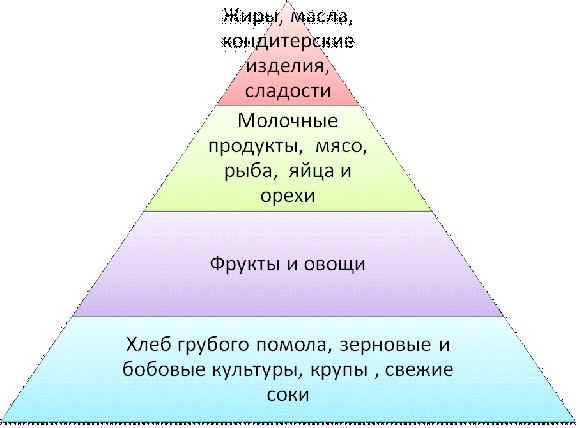 Майлар,тәттілер

Жиры, сладкое

Сиыр еті, тауык еті,

жидектер, балық,

сүт өнімдері – күніне 2-3рет

Говядина, куриное мясо,

рыба, ягоды, молочные продукты –

2-3 раза в день

Жемістер – күніне 2-4 рет

Көкөністер - күніне 3-5 рет

Фрукты – 2-4 раза в день

Овощи – 3-5 раз в день

Нан, жармалар, күріш,

ұн өнімдері – күніне 5 рет

Жаңадан дайындалған

шырындар – шектеусіз

Свежие соки – без ограничений ЖЕКЕ ГИГИЕНА

ЛИЧНАЯ ГИГИЕНА      Тісті күту

      Өзіңіздің жүкті екеніңізді білген соң, ұзаққа созбай тіс дәрігеріне барыңыз. Дәрігерге өзіңіздің жүктілігіңіз туралы айтыңыз.

      Күн сайын таңертең және ұйықтар алдында тісіңізді тазалаңыз, әрбір ас қабылдағаннан кейін аузыңызды шайыңыз.

      Ағзаға тістің сақталуына қажет кальцийдің түсуін қамтамасыз ететін сүт өнімдерін ішіңіз.

      Уход за зубами

      Узнав, что Вы беременны, безотлагательно нанесите визит к стоматологу. Предупредите врача о своей беременности.

      Ежедневно чистите зубы по утрам и перед сном, полощите рот после каждого приема пищи.

      Употребляйте в пищу молочные продукты, обеспечивающие поступление в организм кальция, необходимого для сохранения зубов.

      Шомылу

      Күнделікті ванна немесе душ Сізді сергітеді және көтеріңкі көңіл-күй береді. Шат арасын жақсылап жуыңыз. Жүктіліктің соңғы айларында ванна қабылдау туралы дәрігермен кеңесіңіз.

      Купание

      Ежедневная ванна или душ освежат Вас и придадут хорошее самочувствие и настроение. Хорошо промывайте область промежности. Проконсультируйтесь с врачом относительно приема ванн в течение последнего месяца беременности.

      Киім және аяқ киім

      Сіздің киіміңіз кең болуы және қозғалысыңызға кедергі болмауы керек. Аяқ киім ыңғайлы және функциялы болуы тиіс.

      Одежда и обувь

      Ваша одежда должна быть свободной и не стеснять движений. Одежда должна быть из натуральных, в основном, хлопчатобумажных тканей. Одеваться надо тепло, соответственно погоде. Обувь должна быть удобҒной и функциональной, желательно из натуральных материалов.

      Жұмыс 

      Егер Сіздің қызметіңіздің түрі ауыр еңбекпен немесе зиянды заттармен байланысты болмаса және егер дәрігер жұмысты жүктілік бойынша демалысқа дейін тоқтату қажет деп санамаса, Сіз оны ресімдегенге дейін еңбек етуді жалғастыра аласыз.

      Работа

      Если род Вашей деятельности не связан с тяжелым физическим трудом или с контактом с вредными веществами и если врач не сочтет необходимым для Вас прекратить работу до декретного отпуска, Вы можете продолжать трудиться вплоть до его оформления.

      Жыныстық қатынастар

      Жүктілік мерзімі кезіндегі жыныстық қатынастар, сіздің болашақ балаңызға қандай да бір қауіпсіз, жұбайыңыз екеуіңіз қанша қаласаңыз, сонша жиі болуы мүмкін. Шектеу тек түсік тастау қаупі болған жағдайда ғана болуы мүмкін. Бұл кезде дәрігер Сіздерге жүктіліктің бірінші 3 айында жыныстық қатынастан бас тартуды сұрауы мүмкін. Кейбір дәрігерлер босану мерзіміне дейін бірнеше апта қалған кезде жыныстық қатынасты тоқтатуды талап етуі мүмкін. Бұл мәселені дәрігермен талқылау өте маңызды.

      Половые контакты

      Сексуальные контакты на протяжении почти всей беременности могут быть столь частыми, как того хотите Вы с мужем, без какого - либо риска для будущего ребенка. Исключение должно быть сделано лишь в случае угрозы выкидыша. В этом случае врач попросит Вас воздержаться от контактов в течение первых 3 месяцев беременности. Некоторые врачи настаивают на прекращении половых контактов за несколько недель до срока родов. Очень важно обсудить этот вопрос с врачом. СҮТ БЕЗДЕРІН КҮТҮ

УХОД ЗА МОЛОЧНЫМИ ЖЕЛЕЗАМИ.      Егер сіз мықты төсемдері бар бюстгальтер кисеңіз - өзіңізді ыңғайлы сезінесіз. Егер сіздің омырауыңыз үлкен болса, ұйықтаған кезде де бюстгальтерді шешпеңіз. Шамамен жүктіліктің ортасында емізіктерден түссіз немесе сарғылт түсті сұйықтық – уыз шығуы мүмкін. Егер уыз қатып қалса, ол сүт бездері сүттің пайда болуыҒна дайындалып жатқанын білдіреді. Егер уыз қатпарланып қатып қалса, оны жылы сумен жуып кетіріңіз (сабын тітіркендіруі мүмкін). Бюстгальтерге сұйықты бойына сіңіретін мақта тампон салып алыңыз.

      Вы почувствуете себя комфортно, если будете носить бюстгальтер с плотными прокладками. Если у Вас большая грудь, не снимайте бюстгальтер во время сна. Примерно в середине беременности из сосков могут выделяться капли бесцветной или желтоватой жидкости - молозиво. Его появление означает, что молочные железы готовятся к появлению молока. Если молозиво засыхает, образуя корочки, удалите их теплой водой (мыло может вызвать раздражение). Кладите в бюстгальтер ватный тампон, который будет впитывать жидкость.

      Перзентханада болуға дайындық

      Перзентханада болу үшін барлық қажет нәрселерді босанудың болжанып отырған мерзіміне дейін мүмкіндігінше 3-4 күн бұрын дайындаған жөн.

      Подготовка к пребыванию в родильном доме

      Желательно собрать все необходимое для пребывания в родильном доме за 3- 4 дня до предполагаемого срока родов. ПЕРЗЕНТХАНАҒА ТҮСЕТІНДЕРГЕ АРНАЛҒАН ЖАДНАМА

ПАМЯТКА ДЛЯ ПОСТУПАЮЩИХ В РОДДОМ      Өзімен бірге әкелетін заттар: жеке куәлік, жүкті және босанатын әйелдің ауыстырмалы – хабарлау картасы, иіс сабын, тіс щеткасы және пастасы, тарақ, шоколад немесе екі алма, тері тапочка, гигиеналық пакеттер. Барлығын целлофан пакетке салу керек. Өзімен бірге бір адам ілестіріп келу керек. Барлық ақша мен бағалы заттарды (сырға, сақина, сағат) үйде қалдырған жөн. Қол-аяқтың тырнақтарын үйден алып, тырнақтардағы лактарды кетіру керек.

      Бала үшін: бас киім, нәскилер, қолғаптар, байкадан тігілген көйлектер, памперстер, шалбарлар. Барлық заттарды жуу және үтіктеу керек.

      Иметь при себе: удостоверение, обменную карту беременной и родильницы, мыло туалетное, зубную щетку и пасту, расческу, шоколад или два яблока, тапочки кожаные, гигиенические пакеты. Все сложить в целлофановый пакет. Прийти с сопровождающим. Оставить дома деньги и все ценные вещи (серьги, кольца, часы). Дома подстричь ногти на руках и ногах, снять лак с ногтей.

      Для ребенка: шапочка, носочки, варежки, распашонки байковые, памперсы, ползунки. Все вещи нужно постирать и погладить. ЕМШЕКПЕН ҚОРЕКТЕНДІРУ

ГРУДНОЕ ВСКАРМЛИВАНИЕ      Әр ана өз баласын емшегімен емізе алады. Емшек сүті Сіздің балаңыз үшін ең жақсы тамақтану болып табылады. Онда жұғымды заттар, витаминдер, минералдар мен микроэлементтер тиімді үйлестірілген, емшек сүтінің құрамы баланың қажеттілігіне байланысты өзгеруі мүмкін. 4-6 айға дейін тек емшек сүтімен тамақтанған балалар тамақтануына су немесе басқа қандай да бір сусындарды қажет етпейді. Емшек сүтінің құрамында қорғаныш факторлары бар және өзі де стерильді болып, баланы барлық ішек және т.б. аурулардан сақтайды. Емшекпен емізу құрамында мидың дамуына ықпалын тигізетін витаминдер, гормондар, липидтер бар болғандықтан, балалардың нерв-психакалық дамуына жақсы әсер етеді.

      Емшекпен емізу анаға да пайдалы, өйткені ол келесі жүктіліктен сақтауға көмектесіп, келешекте мастопатиядан, сүт бездерінің және анабездің обырынан сақтайды.

      Емшекпен емізу экономикалық тұрғыдан да отбасы үшін тиімді: сүт әрқашан болады, ол жылы және стерильді, құрғақ ұнтақты сатып алудың және оны дайындаудың қажеті жоқ. Баланы жасы бойынша қосымша тамақтандыруды 4-6 айдан кейін бастаған дұрыс.

      Жас нәрестені бірінші рет тамақты анасының уызымен бірге бала бірінші иммундауды алу үшін немесе басқаша айтқанда, жұқпадан қорғау үшін туған соң жарты сағаттан кейін беру керек. Баланы қажеттілігі бойынша тамақтандыру керек: бала емшекті қаншалықты жиі және ұзақ емсе, анасында соншалықты сүті мол болады.

      Үйдегі жағымды жағдай, анасының толыққанды демалысы мен тамақтануы, отбасы мүшелерінің көмегі баланы анасының бір жасқа немесе екі жасқа дейін емізуіне көмектеседі.

      Толыққанды емшекпен тамақтандыру Сіздің балаңызға дені сау болуына, дене бітімі мен ақыл-есінің дамуына, ал Сізге ана болу бақытын шынайы сезінуге мүмкіндік береді.

      Каждая мать может кормить своего ребенка грудью. Грудное молоко является лучшим питанием для Вашего малыша. В нем идеально сбалансированы питательные вещества, витамины, минералы и микроэлементы, более того, состав грудного молока может меняться соответственно потребностям ребенка. Здоровые дети, находящиеся на исключительно грудном вскармливании до 4 - 6 месяцев, не нуждаются в добавке воды или другого питья и питания. Грудное молоко содержит защитные факторы и, само являясь стерильным, надежно защищает младенца от кишечных расстройств, инфекций дыхательных путей и т. д. Грудное вскармливание положительно влияет на нервно-психическое развитие детей из-за содержания в нем витаминов, гормонов, липидов, способствующих развитию головного мозга.

      Кормление грудью полезно и для матери, потому что оно служит естественным методом предохранения от следующей беременности, снижает риск заболевания в будущем мастопатией, раком молочной железы и яичников.

      Грудное вскармливание выгодно для семьи и с экономической точки зрения: молоко всегда есть, оно теплое и стерильное, нет необходимости покупать и готовить смеси для ребенка. Прикорм ребенка по возрасту следует начинать после 4-6 месяцев.

      Первое кормление новорожденного важно провести в первые полчаса после рождения для того, чтобы вместе с молозивом матери ребенок получил первую иммунизацию, или, другими словами, защиту от инфекций. Кормить малыша необходимо по потребности: чем чаще и дольше ребенок будет сосать грудь, тем больше молока будет у матери. Доброжелательная обстановка в доме, полноценный отдых и питание матери, помощь членов семьи помогут матери кормить ребенка только грудью до 4 - 6 месячного возраста, а в дальнейшем, введя прикорм по возрасту, продолжить грудное вскармливание до одного года или двух лет.

      Полноценное грудное вскармливание дает возможность Вашему ребенку быть здоровым, развитым физически и интеллектуально, а Вам испытать истинное чувство материнства. ЖАС НӘРЕСТЕНІҢ ТЕРІСІН КҮТУ

УХОД ЗА КОЖЕЙ НОВОРОЖДЕННОГО

Жас нәрестенің терісін дұрыс күту үшін:      - Балаларды күтуге арналмаған жуғыш заттарды пайдаланбау

      - Жөргектерде несеп, нәжіс жұғындары, жуғыш заттардың қалдықтары сияқты сыртқы тітіркендіргіштердің әсерін азайту

      - Теріні таза ұстау, жөргектер мен жаялықтарды жиі ауыстыру

      Үнемі ылғалды сорып алатын және үйкелісті азайтатын, сыртқы тітіркендіргіштермен байланыстан қорғайтын «кедергі» кремдерді, балаларға арналған  ұнтақтарды пайдалану

      - Үйдегі температура мен ылғалдылықты бірқалыпты ұстау кажет.

      Для правильного ухода за кожей новорожденных необходимо:

      - Не использовать моющие средства, не предназначенные для ухода за детьми;

      - Уменьшить воздействие внешних раздражителей, таких, как моча, фекалии, остаточные пеленках;

      - Поддерживать чистоту кожи, чаще менять пеленки и подгузники;

      - Постоянно использовать «барьерные» кремы, защищающие кожу от контакта с внешними раздражителями, детские присыпки, поглощающие влагу и снижающие трение;

      - Поддерживать в доме нормальную температуру и влажность.Баланы күтуде балалар гигиенасы құралдарының рөлі      Балалар терісін күту үшін арнайы әзірленген құралдар дұрыс күтуді және болуы мүмкін тері зақымдануының алдын алуды қамтамасыз етуде атқаратын рөлі зор. Олар өздері қандай да бір түрде осы зақымдардың пайда болуына ықпал етпейді. Мұндай жоғары талаптарға тек бала терісінің ерекшеліктерін ескере отырып, технологиялық стандарттар қатаң сақталған сенімді және қауіпсіз компоҒненттерден жасалған, сапасы қатаң бақылаудан өткен, сондай-ақ арнайы клиникалық сынақтардан өткен құралдар ғана с?йкес келуі мүмкін.Роль средств детской гигиены в уходе за ребенком      Специально разработанные средства для ухода за детской кожей играют важную роль в обеспечении правильного ухода и профилактики всевозможных кожных нарушений. Естественно, что они не должны сами каким-либо образом способствовать возникновению этих нарушений. Таким высоким требованиям могут соответствовать только средства, разработанные с учетом особенностей детской кожи, произведенные из надежных и безопасных компонентов при строжайшем соблюдении технологических стандартов, прошедшие строжайший контроль качества, а также специальҒные клинические испытания. БОСАНҒАННАН КЕЙІНГІ КЕЗЕҢ ГИГИЕНАСЫ

ГИГИЕНА ПОСЛЕРОДОВОГО ПЕРИОДА      Сіз перзентханадан үйге оралғанға дейін пәтеріңізде жалпы тазалық жұмысы жүргізілуі керек.

      Босанудан кейінгі кезеңде Сіз күндіз демалуыңыз керек, өйткені Сізге баланы күту үшін түнде тұру қажет болады. Сізге қатты шаршауға болмайды, бұл Сіздің денсаулығыңыз және емшек сүтіңіздің нәрлілігіне әсер етеді.

      Сіз өз денеңіздің тазалығына мұқият қарауыңыз керек.

      Сүт бездерін бірқалыпты ұстау үшін Сізге чашкелері бар бюстгальтер кию керек, ол кеудені қыспай, керісінше көтеріп тұруы тиіс. Бюстгальтерді күн сайын ауыстырып отырған жөн.

      Сіздің асыңыздың құрамында нәруыздар, майлар, көмірсулар, витаминдер, минералдар мен микроэлементтер жеткілікті болу керек. Емізетін ананың толыққанды тамақтануы жас нәрестенің толыққанды тамақтануының кепілі болып табылады. Емізетін ананың арнайы поливитаминдік кешендерді қабылдауы емшек сүтін өмірлік маңызды заттармен байытуға мүмкіндік береді және жас нәрестенің өсуіне ықпал етеді.

      Жыныстық қатынастарға босанғаннан кейін екі айдан кейін және дәрігердің тексеруінен кейін рұқсат етіледі. Емшекпен емізу кезінде жүктіліктің басталуы орынсыз, сондықтан Сізге дәрігерден контрацепция және отбасын жоспарлаудың қазіргі заманғы әдітері туралы кеңес алу керек.

      Босанудан кейін алғашқы айларда ауыр жұмыстар жасауға болмайды.

      Өзін-өзі нашар сезінген жағдайда әйелдер консультациясына немесе емханаға, ал балаңыз ауырған кезде – балалар емханасына хабарласықыз.

      Үйде емдеу шараларын жасамаңыз.

      Перед Вашим возвращением из роддома в квартире должна быть проведена генеральная уборка.

      В течение послеродового периода Вы должны отдыхать днем, так как ночью Вам приходится вставать для ухода за ребенком. Вам не следует допускать переутомления, это может сказаться на Вашем здоровье и грудном вскармливании.

      Вы должны тщательно следить за чистотой Вашего тела.

      Для поддержания молочных желез Вам следует носить бюстгальтер с чашечками, он должен приподнимать, но не сдавливать грудь. Бюстгальтер желательно менять ежедневно.

      Ваша пища кормящей матери должна содержать достаточное количество белков, жиров, углеводов, витаминов, минералов и микроэлементов. Полноценное питание кормящей матери является залогом полноценного питания новорожденного. Прием кормящей матерью специальных поливитаминных комплексов позволит обогатить грудное молоко жизненно важными веществами и будет способствовать росту новорожденного.

      Половая жизнь разрешается только через два месяца после родов и после осмотра врача. Наступление беременности во время кормления грудью нежелательно, поэтому Вам необходимо получить совет у врача о современных методах контрацепции и планирования семьи.

      Выполнение тяжелых работ в первые месяцы после родов недопустимо.

      В случае недомоганий немедленно обратитесь за помощью в женскую консультацию или поликлинику, а при заболевании ребенка – в детскую поликлинику.

      Не применяйте домашних способов лечения. АНАҒА ҚҰТТЫҚТАУЛАР!

ПОЗДРАВЛЕНИЯ МАМЕ!      Ана болу әйел алдында үлкен ғажайып әрі беймәлім әлемді ашады. Әр жүктілік бірегей және еш нәрсеге қарамастан, осының барлығын көптеген сансыз отбасыларда көптеген рет болса да, әр жүкті әйел мұндай тәжірибені өзінше өткереді.

      Жас нәрестенің дүниеге келуі – үлкен қуаныш. Бұл сонымен қатар барлық отбасы үшін сынақтар кезеңі: үйреніп қалған әдеттер өзгереді, жаңа жұмыстар пайда болады. Ата-ана болу – жас нәрестеге деген жауапкершілік қана емес, бұл – зор бақыт.

      «Үлгілі ата-ана» болуға тырысыңыздар. Әрбір бала – қайталанбайтын тұлға. Туған сәттен бастап ол – жеке тұлға. Ең бастысы, Сіз және сәбиіңіз бір-біріңізді жан жүрегіңізбен түсініп, жақсы көруіңіз.

      Материнство открывает перед женщиной огромный мир – удивительный и незнакомый. Каждая беременность уникальна, и, невзирая на то, что, это случалось великое множество раз в бесчисленных семьях, каждая беременная женщина переживает этот опыт по своему.

      Появление новорожденного – большая радость. Это также и период испытаний для всей семьи: меняется привычный уклад жизни, появляются новые заботы. Быть родителями – это не только чрезвычайная ответственность за новорожденного, но и великое счастье.

      Стремитесь стать «идеальными родителями». Каждый ребенок неповторим. С момента рождения он – личность. Главное, чтобы Вы и малыш понимали и любили друг друга всем сердцем. ЖАС НӘРЕСТЕНІҢ ӘКЕСІНЕ!

ОТЦУ НОВОРОЖДЕННОГО РЕБЕНКА!      Перзентхана жұмыскерлері Сізді өміріңіздегі ең қуанышты сәт – балаңыздың дүниеге келуімен шын жүректен құттықтайды!

      Сіздердің қамқор және жанашыр ата-ана болатындарыңызға және баланы мықты және дені сау етіп өсіруге барлық күш-жігеріңізді аямайтындарыңызға сенім мол.

      Работники родильного дома от всей души поздравляют Вас с радостным событием в Вашей жизни – рождением ребенка!

      Мы уверены, что Вы будете заботливыми и внимательными родителями, сделаете все зависящее от Вас, чтобы вырастить малыша крепким и здоровым.А4 форматы

Формат А4

       ТІРІ ТУҒАН, ӨЛІ ТУҒАН ЖӘНЕ 5 ЖАСҚА ДЕЙІНГІ ҚАЙТЫС БОЛҒАН

                       БАЛАЛАРДЫ ЕСЕПКЕ АЛУ КАРТАСЫ

             КАРТА УЧЕТА РОДИВШЕГОСЯ ЖИВЫМ, МЕРТВОРОЖДЕННОГО

                И УМЕРШЕГО РЕБЕНКА В ВОЗРАСТЕ ДО 5 ЛЕТ      Сноска. Приложение 2 дополнено формой в соответствии с приказом Министра здравоохранения РК от 05.09.2011 № 583 (вводится в действие по истечении десяти календарных дней со дня его первого официального опубликования).2. Тегі* (Фамилия*) ____________________ аты (имя) __________________

әкесінің аты (отчество) ________________________

3. ЖИН (ИИН) ____________________________5. ұлты ***(национальность***) _____________________________________7. Туған күні (Дата рождения )_________ күні (число) _______________

ай (месяц) _____ жыл (год)_____ уақыты (сағат, минут) (время (час,

минут)) ______________

7.1 Туған жері (место рождения):стационарда (в стационаре ) ****,    басқа жерде

                                         (в другом месте),

үйде (дома)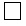 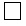 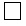 11. Шығарылған күні (қайтыс болған)(Дата выписки (смерти)) ____

күні(дата) ________ ай (месяц) _______ жыл (год) ____________ уақыты

(сағат, минут) (время (час, минут)).12. Тұрғын (житель): қала (город), ауыл (село ).

13. Тұрғылықты жері (Место жительства): облыс/республикалық маңызы

бар қала (область/город республиканского

значения)_________________________________аудан/облыстық маңызы бар

қала (район /город областного значения) ____________________, елді

мекен (населенный пункт) _______________________,

үй мекенжайы (домашний

адрес)____________________________________________________________.

14. Тіркелген ұйым (Организация

прикрепления)_____________________________________________________

15. Туған кезіндегі баланың массасы (салмағы) (өлі туған) (Масса

(вес) ребенка (мертворожденного) при рождении) __________ гр.

16. Туған кезіндегі баланың бойы (ұрықтың) (Рост ребенка (плода) при

рождении) ______ см.

17. Анасының туған күні (Дата рождения матери): _____күні (дата)

__________ай(месяц) __________жыл (год)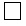 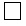 19. Жүктілік мерзімінде бала туды (Ребенок родился при сроке

беременности)_____ толық аптасы (полных недель).

19.1. Босанудың саны (которые по счету роды)___________

20. Анасында нешінші туған бала (Который по счету родившийся ребенок

у матери)______.

20.1. Нешінші жүктілік (которая по счету беременность)___________

21. Қайтыс болған жері (Место смерти): облыс/ республикалық маңызы

бар қала (область/город республиканского значения)

______________________________________________,

аудан/облыстық маңызы бар қала (район/город областного значения)

_________________________________, елді мекен (населенный

пункт)____________________________________,

медициналық ұйым (медицинская

организация)_____________________________________.24.1. Баланың стационарда және перзентханада қайтыс болу (өлі туған) жағдайында МҰ перинаталды көмектің өңірлендіру деңгейі (В случае смерти ребенка (мертворождения) в стационаре и родильном доме указать уровень регионализации перинатальной помощи МО): 1, 2, 3, 4.

25. 10-ХАЖ бойынша өлім себептері қайтыс болған және өлі туған баланың ****** (Причина смерти по МКБ-10 умершего ребенка и мертворожденного):27. Қайтыс болу туралы дәрігерлік куәлік берген денсаулық сақтау

ұйымдарының атауы (Наименование организации здравоохранения, выдавшей

врачебное свидетельство о смерти):

____________________________________________________________________

28. Қайтыс болу туралы дәрігерлік куәлік берген медицина

қызметкерінің ТАӘ (ФИО медицинского работника, выдавшего врачебное

свидетельство о смерти):

____________________________________________________________________

____________________________________________________________________

Картаны толтыру күні «_____» _______________ 20____ жылы (год).

Дата заполнения карты

Оператордың ТАӘ ______________________ картаны енгізу күні «_____»

_______________ 20____ жылы (год).

ФИО оператора Дата ввода картыЕскерту (Примечание):

* - өлі туғандарға анасының фамилиясы жазылады, анасын белгілеу мүмкіншілігі болмаған жағдайда белгісіз деп көрсетіледі (для мертворожденных записывается фамилия матери, в случае невозможности установления матери - указывается как неизвестный);

** - перинаталды өлім-жітім жағдайы үшін (для случаев перинатальной смертности);

*** - перинаталды өлім-жітім кезінде баланың ұлты, анасының ұлты бойынша жазылады, басқа жағдайда ата-анасының ауызша берген жауабы бойынша (национальность ребенка записывается при перинатальной смертности по национальности матери, в других случаях по устному заявлению родителей);

**** - перзентханада туған жағдайда өңірлендіру деңгейі 1, 2, 3, 4 (республиканская клиника) (в случае рождения в родильном доме указать уровень регионализации 1, 2, 3, 4 (республиканская клиника));

***** - перинаталды өлім-жітімі кезінде баланың тұрғылықты жері, анасының тұрғылықты жері бойынша жазылды. Таяу және қиыр шет елдердің тұрғындары үшін, елдің атауы ғана көрсетіледі (место жительства ребенка при перинатальной смертности записывается, по месту жительства матери. Для жителей дальнего и ближнего зарубежья указывается только страна);

******а) өлім-жітім себептері болып табылатын (бір ауруды көрсету), баланың (ұрықтың) негізгі ауруы және жай-күйі (основное заболевание или состояние ребенка (плода), явившееся причиной смерти (указать одно заболевание)),

b) баланың (ұрықтың) басқа ауруы немесе жай-күйі (другие заболевания или состояния, у ребенка (плода),

c) баланың өлім-жітімінің себептеріне негізделетін (ұрықтың), анасының негізгі ауруы немесе жай-күйі (одан кейінгі жай-күйі) (основное заболевание или состояние матери (состояние последа), обусловившее причину смерти ребенка (плода),

d) ананың басқа аурулары (одан кейінгі жай-күйі) (другие заболевания матери (состояние последа), способствующие смерти ребенка (плода),

e) басқа қосымша жай-күйі (другие сопутствующие состояния);

*******- өлім-жітімнің алдын алуын ҚР ДСМ сарапшылар анықтайды. Егер де өлім-жітімнің алдын алу немесе шартты алдын алу жағдайы болған жағдайда, медициналық ұйым көрсетіледі, оның деңгейінде өлім-жітімінің алдын ала алынған болса. Бірнеше ұйым көрсетілуі мүмкін (предотвратимость смерти определяется экспертами МЗ РК. В случае если смерть была предотвратима или условна предотвратима, то указывается медицинская организация, на уровне которой смерть была предотвратима. Может быть указано несколько организаций).А4 форматы

Формат А4

             АНА ӨЛІМ-ЖІТІМІН ЕСЕПКЕ АЛУ КАРТАСЫ

             КАРТА УЧЕТА МАТЕРИНСКОЙ СМЕРТНОСТИ      Сноска. Приложение 2 дополнено формой в соответствии с приказом Министра здравоохранения РК от 05.09.2011 № 583 (вводится в действие по истечении десяти календарных дней со дня его первого официального опубликования).3. Тегі (Фамилия) _______________ аты (имя) ______________әкесінің

аты (отчество) ____________________

4. Ұлты (Национальность) ____________________________________

5. Туған күні (Дата рождения) _____ (число) ___________айы (месяц)

________жылы (год)

6. Жасы (Возраст) толық жасы (полных лет) _________

7. ЖИН (ИИН) __________________________9. Тұрғылықты жері (Место жительства): облыс/республикалық маңызы бар

қала (область/город республиканского значения)

_____________________________________________________________,

аудан/облыстық маңызы бар қала (район/город областного значения)

      __________________ елді мекен (населенный пункт)

___________________________,

үйінің мекенжайы (домашний

адрес)______________________________________________________________.

10.Тіркеу ұйымы (Организация прикрепления)

_______________________________________________________

11. Қайтыс болған жері (Место смерти): облыс/ республикалық маңызы

бар қала (область/город республиканского

значения)___________________________________________________________

аудан/облыстық маңызы бар қала (район/город областного значения)

__________________ елді мекен (населенный пункт).

____________________________________________________________________

12. Жүктілігі бойынша тіркеуге алынған күні (Дата взятия на учет по

беременности) (мерзімі _______ толық

апта)_____________________________.

13. Жүктілігі бойынша тіркеуде тұрған ұйым (Организация, в которой

состояла на учете по беременности)

________________________________________

14. Босандыру күні (Дата родоразрешения), аборт (аборта) _____ күні

(число )_________________ айы (месяц) _________ жылы (год).

15. Босандыру орны (Место родоразрешения), аборт (аборта), соның

ішінде өңірлендіру деңгейін ескере отырып (в т.ч. с учетом уровня

регионализации):16. Жүктілік мерзімі (Срок беременности) _____ толық апта (полных недель).19. Жүктілігінің саны (Которая по счету беременность) _______

20. Босануының саны (Которые по счету роды) ______________22.1. Стационарда және перзентханада қайтыс болған жағдайда өңірлендіру деңгейі көрсетілсін (В случае смерти в стационаре и родильном доме указать уровень регионализации МО: 1, 2, 3, 4***).23.24.26. Өлім туралы дәрігерлік куәлікті берген денсаулық ұйымының атауы (Наименование организации здравоохранения, выдавшей врачебное свидетельство о смерти):_________________________________________

27. Өлім туралы дәрігерлік куәлікті берген медициналық қызметкердің ТАӘ (ФИО медицинского работника, выдавшего врачебное свидетельство о смерти):

____________________________________________________________________

____________________________________________________________________

Картаны толтыру күні (Дата заполнения карты) «____» _______________

20____ жыл (год).

Оператордың ТАӘ (ФИО оператора) ______________________ картаны бастау

күні (Дата ввода карты) «____» ____________ 20____ жыл (год).

Ескерту (Примечание*):

а) тікелей өлімге әкелген ауру немесе жағдай (болезнь или состояние,

непосредственно приведшее к смерти);

b) тікелей себептің пайда болуына әкелген патологиялық жағдай

(патологические состояния, приведшие к возникновению непосредственной

причины);

c) өлімнің негізгі себебі (основная причина смерти);

d) өлімге әкелген, бірақ аурумен немесе патологиялық жағдаймен

байланысы жоқ басқа маңызды жағдайлар (прочие важные состояния,

способствовавшие смерти, но не связанные с болезнью или

патологическим состоянием, приведшим к ней).

**- өлімнің алдын алуды ҚР ДСМ сарапшылары айқындайды. Егер өлімнің

алдын алынса немесе шарты түрде алдын алынса өлімнің алды алынған

медициналық ұйым көрсетіледі. Бірнеше ұйым көрсетілуі мүмкін (** -

предотвратимость смерти определяется экспертами МЗ РК. В случае если

смерть была предотвратима или условна предотвратима, то указывается

медицинская организация, на уровне которой смерть была предотвратима.

Может быть указано несколько организаций).

***- 4- республикалық клиникаларды, ғылыми орталықтарды, ҒЗИ санмен

белгілеу (*** - 4 - цифровое определение республиканских клиник,

научных центров, НИИ).

Приложение 2-1              

к приказу и.о. Министра здравоохранения 

Республики Казахстан           

от 23 ноября 2010 года № 907       

Методические рекомендации

по заполнению, выдаче медицинской документации,

удостоверяющей случаи рождения, смерти, перинатальной смерти      Сноска. Приказ дополнен приложением 2-1 в соответствии с приказом Министра здравоохранения РК от 31.07.2012 № 514 (вводится в действие по истечении десяти календарных дней со дня его первого официального опубликования). 

1. Общие положения

      1. Настоящая инструкция разработана в соответствии с Кодексами Республики Казахстан «О здоровье народа и системе здравоохранения» и «О браке (супружестве) и семье» и определяет единые требования по заполнению и выдаче форм первичной медицинской документации, удостоверяющей случаи рождения (форма № 103/у-12), смерти (форма № 106/у-12) и перинатальной смерти (форма № 106-2/у-12).



      2. Основные понятия, используемые в настоящей инструкции:



      1) роды - полное изгнание или извлечение (экстракция) мертвого или живого плода от матери весом более 500 грамм, независимо от срока беременности, либо при сроке 22 полные недели и выше;



      2) физические лица, занимающиеся частной медицинской практикой - частная медицинская практика физических лиц с медицинским образованием соответствующего профиля при наличии лицензии на занятие медицинской, врачебной и фармацевтической деятельностью, направленной на оказание медицинской помощи и медицинских услуг;



      3) медицинская организация – организация здравоохранения, основной деятельностью которой является оказание медицинской помощи;



      4) мертворождение (мертворожденный плод) - смерть продукта зачатия до его полного изгнания или извлечения из организма матери вне зависимости от продолжительности беременности, а также отсутствие после такого отделения признаков жизни (сердцебиения, дыхания, пульсации пуповины или явных произвольных движений мускулатуры);



      5) причины смерти - все те болезни, патологические состояния или травмы, которые привели к смерти или способствовали ее наступлению, а также обстоятельства несчастного случая или акта насилия, которые вызвали любые такие травмы;



      6) перинатальный период - начинается с 22-й полной недели (154-го дня) внутриутробной жизни плода (в это время в норме масса тела плода составляет 500 гр.) и заканчивается спустя 7 полных дней после рождения;



      7) живорождение - полное изгнание или извлечение продукта зачатия из организма матери вне зависимости от продолжительности беременности, причем плод после такого отделения дышит или проявляет другие признаки жизни, такие, как сердцебиение, пульсация пуповины или явные движения произвольной мускулатуры, независимо от того, перерезана ли пуповина и отделилась ли плацента;



      8) выкидыш - случайная потеря плода до родов, в результате его смерти в сроке до 22-х недель беременности;



      9) регистрирующие органы - государственные органы регистрации актов гражданского состояния - отделы регистрации актов гражданского состояния, а в местностях, где таковых нет, - местные исполнительные органы, либо должностные лица аппаратов акимов поселков и сельских округов.



      3. Настоящая инструкция обязательна к применению во всех медицинских организациях, независимо от формы собственности и ведомственной принадлежности, а также физическими лицами, занимающимися частной медицинской практикой.



      4. Бланки медицинской документации, удостоверяющей случаи рождения, смерти и перинатальной смерти, и их корешки брошюруются в отдельные книги свидетельств. В конце книги прописью указывается количество листов. Книги прошнуровываются, скрепляются печатью медицинской организации или физического лица, занимающегося частной медицинской практикой, и хранятся у руководителя медицинской организации или физического лица, занимающегося частной медицинской практикой.



      5. Корешки медицинской документации, удостоверяющей случаи рождения, смерти и перинатальной смерти, используемые для составления отчета медицинской организации, подлежат хранению по месту выдачи медицинских свидетельств в течение 5 лет по окончании календарного года, в котором выдано свидетельство, после чего подлежат уничтожению.



      6. Нумерация медицинской документации, удостоверяющей случаи рождения, смерти и перинатальной смерти, в книгах регистрации свидетельств начинается с первого номера и ведется последовательно в течение года - с первого января по тридцать первое декабря (включительно).



      7. Испорченный бланк медицинской документации, удостоверяющей случаи рождения, смерти и перинатальной смерти, перечеркивается, делается запись «испорчено» и оставляется в книге бланков. Номер свидетельства, проставленный на испорченном бланке, на следующий бланк не переносится.



      8. В случае утери медицинской документации, удостоверяющей случаи рождения, смерти и перинатальной смерти, по письменному обращению заявителя оформляется новое врачебное (медицинское) свидетельство в точном соответствии с первоначальным экземпляром (оригиналом) с указанием его номера и даты выдачи с пометкой «дубликат».



      9. Все графы бланков заполняются исчерпывающими ответами, без сокращения отдельных слов, чернилами или шариковой пастой четким разборчивым почерком. Помарки и подчистки не допускаются.



      Графы, в которых на вопросы даются отрицательные ответы, заполняются словом «нет». При отсутствии необходимых сведений указывается соответственно «не известно», «не установлено» и прочее.



      10. Контроль за правильностью заполнения и своевременной выдачей медицинской документации, удостоверяющей случаи рождения, смерти и перинатальной смерти, должны обеспечить руководители медицинских организаций и физические лица, занимающиеся частной медицинской практикой.



      11. Контроль за правильностью кодировки причин смерти осуществляется уполномоченными лицами, определенные приказом местных органов государственного управления здравоохранением. 

2. Заполнение и выдача медицинского свидетельства о рождении

(форма № 103/у-12)

      12. Для регистрации рождения в регистрирующих органах представляется учетная форма первичной медицинской документации № 103/у-12 «Медицинское свидетельство о рождении», удостоверяющая факт рождения.



      Регистрации подлежат все случаи рождения живых новорожденных с массой тела 500 грамм и выше и с гестационным сроком 22 недели и выше.



      13. Медицинское свидетельство о рождении оформляется врачом, в случае его отсутствия - средним медицинским работником.



      14. В случае выкидыша, мертворождения медицинское свидетельство о рождении не оформляется.



      15. Медицинское свидетельство о рождении выдается при выписке матери из стационара всеми медицинскими организациями, в которых произошли роды или родильница с ребенком была госпитализирована после родов, независимо от того, имеют ли эти организации акушерские койки или нет, во всех случаях живорождения.



      16. В случае рождения ребенка вне медицинской организации медицинское свидетельство о рождении выдается медицинской организацией или физическим лицом, занимающимся частной медицинской практикой, принявшим роды на дому.



      17. При многоплодных родах медицинское свидетельство о рождении оформляется на каждого родившегося ребенка в отдельности в порядке их рождения.



      18. В случае регистрации рождения найденного, брошенного (отказного) ребенка медицинской организацией оформляется справка о возрасте ребенка и производится регистрация в регистрирующих органах медицинской организацией, в которую помещен ребенок, не позднее семи суток со дня обнаружения, отказа или оставления.



      19. Медицинское свидетельство о рождении для регистрации в регистрирующих органах выдается родителям, а в случае отсутствия таковых - опекунам, усыновителям (удочерителям), попечителям или администрации детского учреждения, в котором ребенок будет находиться на воспитании.



      20. Запись о выдаче медицинского свидетельства о рождении с указанием его номера, серии, даты выдачи, регистрирующего органа, где произведена регистрация рождения, номера, и даты записи акта рождения указываются в учетной форме первичной медицинской документации № 097/у «История развития новорожденного».



      21. В медицинском свидетельстве о рождении врач или средний медицинский работник делает отметку о дате выдачи медицинского свидетельства о рождении (или дате передачи его в регистрирующий орган, в случае регистрации рождения организацией), указывают наименование медицинской организации, его почтовый адрес, свою фамилию, имя, отчество.



      22. Лица, заполняющие медицинское свидетельство о рождении, удостоверяют факт рождения живого ребенка, место рождения (название медицинской организации или указывают, что ребенок родился на дому, в дороге и так далее), дату рождения, пол ребенка, массу тела, рост. Также указываются сведения о матери ребенка: фамилия, имя, отчество (в соответствии с документами, удостоверяющими личность), образование и постоянное место проживания.



      23. В корешке делаются записи, полностью соответствующие записям, сделанным в соответствующих пунктах медицинского свидетельства о рождении. Кроме того, для проведения более глубокого анализа при создании регистра новорожденных, в корешок вносятся такие сведения о матери, как дата рождения, национальность, место жительства (в соответствии с документами, удостоверяющими личность), семейное положение, которая по счету беременность, роды, срок беременности, при котором произошли роды, а также сведения о ребенке, при каких родах родился (одноплодных, первым или вторым из двойни, при других многоплодных родах), оценка по шкале Апгар, наличие критериев живорождения. Округлением соответствующих кодов отмечаются наличие факторов риска (медицинских и социальных) при беременности, осложнений родов, акушерских процедур, осложнений периода новорожденности.



      24. Медицинское свидетельство о рождении заверяется печатью медицинской организации или физического лица, занимающегося частной медицинской практикой и подписью медицинского работника, оформившего свидетельство.



      25. Записи в корешке медицинского свидетельства о рождении должны быть полностью идентичны записям в самом свидетельстве о рождении.



      26. Получатель отрывного медицинского свидетельства о рождении расписывается в его получении в корешке свидетельства. 

3. Заполнение и выдача медицинского свидетельства о

смерти (форма № 106/у-12)

      27. Для регистрации смерти в регистрирующих органах медицинскими организациями или физическими лицами, занимающимися частной медицинской практикой, представляется учетная форма первичной медицинской документации № 106/у-12 «Медицинское свидетельство о смерти», удостоверяющая факт смерти.



      28. В случаях мертворождения, смерти новорожденного в течение от 0 до 7 суток после рождения оформляется медицинское свидетельство о перинатальной смерти.



      29. Медицинское свидетельство о смерти выдается родственникам умершего или лицам, проживающим вместе с умершим, в случае отсутствия таковых - органам внутренних дел, обнаружившим труп.



      30. Медицинское свидетельство о смерти оформляется врачом, в случае его отсутствия - средним медицинским работником.



      31. В случае назначения в установленном законодательством порядке судебно-медицинской экспертизы, медицинское свидетельство о смерти оформляется судебно-медицинским экспертом с учетом результатов экспертизы.



      32. Медицинское свидетельство о смерти не оформляется заочно, без личной констатации медицинским работником факта смерти.



      33. Медицинское свидетельство о смерти выдается врачом (средним медицинским работником) медицинской организации или физическим лицом, занимающимся частной медицинской практикой, на основании осмотра трупа, записей в медицинской документации, предшествующего наблюдения за больным или результатов вскрытия.



      34. В случае смерти в медицинской организации выдача трупа осуществляется после оформления медицинского свидетельства о смерти. В случае, когда захоронение умершего производится медицинской организацией, последнее заполняет медицинское свидетельство о смерти и производит регистрацию в регистрирующих органах в пятидневный срок.



      35. В случае проведения патологоанатомического вскрытия медицинское свидетельство о смерти оформляется патологоанатомом в день вскрытия с учетом его результатов.



      36. В целях обеспечения достоверности регистрируемых причин смерти и для того, чтобы не задерживать регистрацию смерти в регистрирующих органах и погребения, медицинские свидетельства о смерти выдаются с отметкой «предварительное», «взамен предварительного», «окончательное» или «взамен окончательного».



      37. Медицинское свидетельство о смерти с отметкой «предварительное» выдается в случаях, если для установления или уточнения причины смерти необходимо произвести дополнительные исследования, или к моменту выдачи свидетельства род смерти (несчастный случай вне производства или в связи с производством, самоубийство, убийство) не установлен, но в дальнейшем может быть уточнен.



      После уточнения причин смерти и рода смерти составляется новое медицинское свидетельство о смерти и с отметкой «взамен предварительного» пересылается медицинской организацией или тем физическим лицом, занимающимся частной медицинской практикой, которым выдано предыдущее свидетельство с указанием его номера и даты выдачи непосредственно в территориальный орган статистики, а его копия в территориальный регистрирующий орган не позднее, чем через месяц.



      Если было выдано медицинское свидетельство о смерти с пометкой «окончательное», но в дальнейшем выявилась ошибка в записи диагноза, составляется новое медицинское свидетельство о смерти с надписью, сделанной от руки «взамен окончательного» медицинского свидетельства о смерти № «____» и направить непосредственно в территориальный орган статистики, а его копия в территориальный регистрирующий орган.



      38. Допускается выдача медицинского свидетельства о смерти врачом, установившим смерть, только на основании осмотра трупа, при отсутствии подозрения на насильственную смерть.



      В исключительных случаях, связанных с экологическими или техногенными катастрофами (землетрясение, авиационные, транспортные, шахтные и другие травмы с массовыми человеческими жертвами), и по согласованию с проводящими предварительное расследование правоохранительными органами разрешается выдача медицинского свидетельства о смерти судебно-медицинским экспертом на основании наружного осмотра трупа.



      39. Руководителем медицинской организации обеспечивается контроль достоверности заполнения медицинских свидетельств о смерти, своевременности их выдачи родственникам умершего, а также регистрации в регистрирующих органах медицинских свидетельств о смерти в случаях захоронения умершего медицинской организацией.



      40. Номер и серия свидетельства, дата его выдачи, причина смерти, регистрирующий орган, где произведена регистрация, номер и дата записи акта смерти указываются в соответствующих учетных формах первичной медицинской документации - №025/у «Медицинская карта амбулаторного больного», №003/у «Медицинская карта стационарного больного», либо № 096/у «История родов».



      41. В бланке медицинского свидетельства о смерти указывается его характер путем подчеркивания соответствующего обозначения - «предварительное», «взамен предварительного», «окончательное» или «взамен окончательного».



      42. Пункты 1-5 заполняются согласно обозначениям, причем фамилия, имя и отчество заполняется в соответствии документами, удостоверяющими личность.



      В пунктах 6-7 сведения о месте жительства и смерти указываются по действующему административно-территориальному делению, а в случаях, когда это не представляется возможным установить, - по ранее существовавшему административно-территориальному делению.



      В пункте 8 подчеркивается соответствующее обозначение.



      В пункте 9 национальность указывается по документу, удостоверяющему личность, а в случае отсутствия в нем записи о национальности - не указывается.



      При регистрации смерти иностранного гражданина кроме национальности указывается название государства, гражданином (подданным) которого он является, а также его гражданство.



      Лицам без гражданства национальность указывается с добавлением слов: «лицо без гражданства».



      В пунктах 10-11 подчеркивается соответствующее обозначение.



      В пункте 12 указывается наименование предприятия, учреждения, организации, где работал умерший, его должность или выполняемая работа;



      в отношении военнослужащих - наименование воинской части или учреждения согласно документам, удостоверяющим личность военнослужащего;



      в отношении пенсионера указывается «пенсионер» и прежнее основное занятие.



      В пунктах 13-15 подчеркиваются соответствующие обозначения.



      В пункте 16 указывается фамилия, имя, отчество и должность медицинского работника, заполняющего медицинское свидетельство о смерти, и далее подчеркиваются соответствующие обозначения.



      В пункте 17 обязательно указывается первоначальная причина смерти, код (шифр) по Международной статистической классификации болезней и проблем, связанных со здоровьем, десятого пересмотра (МКБ-10), рекомендованной Всемирной организацией здравоохранения и даты начала и окончания болезни (число, месяц, год). В случае травм и отравлений обязательно указывается дополнительно внешние причины смерти и код по МКБ-10.



      Записи причины смерти производятся в двух частях пункта 17, по которым отслеживается цепь взаимоувязанных и последовательных причин смерти.



      Часть 1 состоит из 4 строк: «а)», «б)», «в)», «г)».



      Строка «а)» предназначается для записи и кодировки только одной причины смерти (заболевание, травма или другое патологическое состояние), непосредственно приведшей к смерти.



      Строка «б)» предназначается для записи и кодировки промежуточной причины смерти, т.е. промежуточного патологического состояния, приведшего к возникновению непосредственной причины смерти.



      Строка «в)» предназначается для записи и кодировки основной (первоначальной) причины смерти, т.е. того заболевания, травмы или состояния, которые явились началом цепи патологических процессов, приведших к смерти.



      Строка «г)» предназначается для записи и кодировки внешних причин, приведших к смерти.



      Часть 2 предназначается для записи и кодировки прочих важных заболеваний и состояний, способствовавших смерти, но не связанных непосредственно с основной (первоначальной) причиной смерти. Например, объем и дата хирургического вмешательства, срок беременности и прочее.



      В случаях смерти от заболеваний для записи причин смерти используются только первые три строки: «а)», «б)» и «в)», а строка «г)» остается свободной.



      Кодированию подлежит только основная (первоначальная) причина смерти.



      В случаях смерти от травм, отравлений их вид или характер, а также цепь патологических процессов, приведших к смерти, указываются в строках «а)», «б)», «в)» соответственно, а внешняя причина - в строке «г)».



      В этом случае кодированию подлежат две строки: одна строка, где указывается основная (первоначальная) причина смерти от травмы, отравления по ее виду или характеру (ХІХ класс МКБ-10), вторая строка - это всегда строка «г)», где указывается внешняя причина травмы или отравления (ХХ класс МКБ-10).



      Если не удается установить полностью или частично цепь патологических процессов, приведших к смерти, то запись основной (первоначальной) причины смерти указывается в строке «а)», когда собственно заболевание, травма явились основной (первоначальной) причиной смерти.



      Если установлен частичный механизм патологических процессов, приведших к смерти, запись заканчивается в строке «б)».



      В каждой строке указывается только один диагноз, а строки заполняются сверху вниз.



      Пример 1. 1) а) Гнойный менингит.



      б)



      в)



      г)



      2)



      При кодировке основной причиной смерти считается «Бактериальный менингит неуточненный» (G00.9).



      Пример 2. 1) а) Пневмония.



      б) Корь.



      в)



      г)



      2)



      При кодировке основной причиной смерти считается «Корь, осложненная пневмонией» (В05.2).



      Пример 3. 1) а) Уремия.



      б) Атеросклеротический нефросклероз.



      в) Гипертоническая болезнь с преимущественным поражением почек.



      г)



      2)



      При кодировке основной причиной смерти считается «Гипертоническая болезнь с преимущественным поражением почек с почечной недостаточностью» (І12.0).



      Пример 4. 1) а) Острый трансмуральный инфаркт передней стенки миокарда.



      б)



      в)



      г)



      2) Генерализованный атеросклероз.



      При кодировке основной причиной смерти считается «Острый трансмуральный инфаркт передней стенки миокарда» (І21.0).



      При кодировке основной причины смерти учитываются все критерии, характерные для каждой частной патологии.



      Так, в случае смерти по причине травмы указывается точная локализация, вид или характер травмы. В строках: «а)», «б)», «в)» указывается цепь причин, приведших к смерти, по характеру травмы, а в строке «г» указывается внешняя причина смерти.



      Пример 5. 1) а) Травматический отек головного мозга.



      б) Закрытый перелом основания черепа.



      в)



      г) Нападение на улице с применением тупого предмета.



      2)



      При кодировке основной причиной смерти считается «Перелом основания черепа, закрытый» (S02.10). Одновременно проставляется второй код по внешней причине «Нападение на улице с применением тупого предмета» (Y00.4).



      Пример 6. 1) а) Сепсис.



      б) Хронический остеомиелит бедренной кости.



      в) Последствия перелома правого бедра.



      г) Последствия падения с балкона квартиры.



      2) Сахарный диабет инсулиннезависимый.



      При кодировке основной причиной смерти считается «Последствия перелома бедра» (Т93.1) и указывается код в строке «в)». Одновременно указывается второй код внешних причин «Последствия других несчастных случаев» (Y86.9) в строке «г)».



      Понятие «последствия» включает состояния, описанные как таковые или как отдаленные проявления, развившиеся через год или более после произошедшего события.



      Пример 7. 1) а) Травматический шок.



      б) Множественные переломы костей скелета, разрывы внутренних органов.



      в)



      г) Лицо, находившееся в автобусе и пострадавшее при его столкновении с поездом.



      2) Беременность 28 недель.



      При кодировке основной причиной смерти считается «Другие уточненные травмы с вовлечением нескольких областей тела» (T06.8), а по внешней причине «Лицо, находившееся в автобусе и пострадавшее при его столкновении с поездом» (V75.6).



      При кодировке основной причины смерти учитываются все критерии, характерные для каждой частной патологии.



      Так, в случае смерти по причине травмы указывается точная локализация, вид или характер травмы. В строках: «а)», «б)», «в)» указывается цепь причин, приведших к смерти, по характеру травмы, а в строке «г» указывается внешняя причина смерти.



      В случае смерти беременной, роженицы, родильницы записи производятся следующим образом.



      В случае смерти в результате акушерских осложнений беременности, родов или послеродового периода, а также в результате медицинских вмешательств, неправильного ведения родов и прочее, сведения о причине смерти указываются в части 1 в строках «а)», «б)», «в)».



      Запись должна четко указывать на связь с беременностью, родами, послеродовым периодом и отражать характерную патологию для каждого периода, в котором наступила смерть. Например: «Угрожающий аборт на 20-ой неделе беременности», «Острая сердечная недостаточность при анестезии во время родов», «Послеродовой сепсис».



      Пример 8. 1) а) Кровотечение.



      б) Афибриногенемия.



      в) Медицинский аборт.



      г)



      2) Беременность 10 недель.



      При кодировке основной причиной смерти считается «Медицинский аборт, осложнившийся кровотечением» (О04.6).



      Пример 9. 1) а) Тромбоэмболия легочной артерии.



      б) Тромбоз глубоких вен дородовый.



      в)



      г)



      2) Беременность 32 недели.



      При кодировке основной причиной смерти считается «Глубокий флеботромбоз во время беременности» (О22.3).



      В случае смерти беременной, роженицы или родильницы от ранее протекавшей болезни или болезни, возникшей в период беременности (сахарный диабет, сердечно-сосудистое заболевание, туберкулез и др.), руководствоваться следующим.



      Если болезнь не связана с непосредственной акушерской причиной, но отягощена физиологическим воздействием беременности или отягощается течение беременности, сведения о причине смерти записываются в части 1 в строках «а)», «б)», «в)», но при этом в части 2 производится запись о беременности и ее сроке.



      Во всех случаях смерти после родов (в период до 1 года) в части II производится запись: послеродовой период (указать количество дней).



      Пример 10. 1) а) Отек легких.



      б) Митральный стеноз (ревматический).



      в)



      г)



      2) Беременность 28 недель.



      При кодировке основной причиной смерти считается «Болезни системы кровообращения, осложняющие беременность, деторождение и послеродовой период» (О99.4).



      Пример 11. 1) а) Острая дыхательная недостаточность.



      б) Правосторонняя вирусная бронхопневмония.



      в) Грипп (вирус не идентифицирован).



      г)



      2) Беременность 40 недель.



      При кодировке основной причиной смерти считается «Болезни органов дыхания, осложняющие беременность, деторождение и послеродовой период» (О99.5).



      В пункте 18 подчеркивается соответствующий заголовок.



      Материнская смерть определяется как обусловленная беременностью (независимо от ее продолжительности и локализации) смерть, наступившая в период беременности или в течение 42 дней после ее  разрешения от какой-либо причины, связанной с беременностью, отягощенной ею или ее ведением, но не от несчастного случая или случайно возникшей причины.



      Поздняя материнская смерть определяется как смерть женщины от непосредственной акушерской причины или причины, косвенно связанной с ней, наступившая в период, превышающий 42 дня после родов, но менее чем 1 год после родов.



      В пункте 19-20 указывается наименование медицинской организации или фамилия, имя, отчество физического лица, занимающегося частной медицинской практикой, выдавших медицинское свидетельство о смерти, их почтовый адрес.



      43. Медицинское свидетельство о смерти заверяется круглой печатью медицинской организации или физического лица, занимающегося частной медицинской практикой и подписью медицинского работника, оформившего свидетельство.



      44. Записи в корешке медицинского свидетельства о смерти должны полностью соответствовать аналогичным записям самого свидетельства.



      Для детей, умерших до 1 года:



      в пункте 5 указывается дата рождения;



      в пункте 6 указывается дата смерти, число месяцев и дней жизни;



      в пункте 7 указывается место рождения с указанием наименования медицинской организации и его адреса;



      в пункте 8 указывается полная фамилия, имя, отчество матери.



      45. Получатель отрывного медицинского свидетельства о смерти расписывается в его получении в корешке свидетельства. 

4. Заполнение и выдача медицинского свидетельства

о перинатальной смерти (форма № 106-2/у-12)

      46. Регистрация мертворождения и смерти новорожденного, умершего на первой неделе жизни в регистрирующих органах производится на основании медицинского свидетельства о перинатальной смерти (форма № 106-2/у-07).



      47. Медицинское свидетельство о перинатальной смерти составляется всеми медицинскими организациями или физическими лицами, занимающимися частной медицинской практикой, на каждый случай мертворождения или смерти ребенка на первой неделе жизни (от 0 до 7 суток или 168 часов после рождения), с массой тела 500 грамм и более (если масса тела при рождении не известна, при длине тела 25 см и более или гестационном сроке беременности 22 недели и более).



      48. Каждый случай мертворождения или смерти новорожденного, умершего на первой неделе жизни, регистрируется в регистрирующих органах не позднее пяти суток с момента мертворождения или наступления смерти новорожденного:



      1) медицинской организацией, где произошло мертворождение или наступила смерть новорожденного, умершего на первой неделе жизни;



      2) медицинской организацией, медицинским работником которые констатировали мертворождение или смерть новорожденного, умершего на первой неделе жизни, вне медицинской организации;



      3) физическим лицом, занимающимся частной медицинской практикой, констатировавшим мертворождение или смерть новорожденного, умершего на первой неделе жизни, вне медицинской организации;



      4) центром судебной медицины при судебно-медицинской экспертизе.



      49. В случае смерти новорожденного в течение 168 часов после родов на основании медицинского свидетельства о рождении новорожденный регистрируется в регистрирующих органах сначала как родившийся, а затем на основании медицинского свидетельства о перинатальной смерти как умерший.



      50. Для регистрации мертворождения или смерти новорожденного, умершего на первой неделе жизни, в регистрирующие органы представляется учетная форма первичной медицинской документации № 106-2/у-12 «Медицинское свидетельство о перинатальной смерти», удостоверяющая факт мертворождения или смерти новорожденного, умершего на первой неделе жизни.



      51. Медицинское свидетельство о перинатальной смерти оформляется врачом, в случае его отсутствия - средним медицинским работником.



      52. Медицинское свидетельство о перинатальной смерти оформляется всеми медицинскими организациями или физическими лицами, занимающимися частной медицинской практикой на каждый случай мертворождения или смерти новорожденного, умершего на первой неделе жизни.



      53. Медицинское свидетельство о перинатальной смерти не оформляется заочно, без личного установления врачом (средним медицинским работником) факта мертворождения или смерти новорожденного, умершего на первой неделе жизни.



      54. При многоплодных родах медицинское свидетельство о перинатальной смерти оформляется на каждый случай мертворождения или смерти новорожденного, умершего на первой неделе жизни, в отдельности.



      55. В случае произведения вскрытия в централизованном патологоанатомическом отделении медицинское свидетельство о перинатальной смерти оформляется патологоанатомом в день вскрытия с учетом его результатов.



      Для регистрации в регистрирующих органах медицинское свидетельство о перинатальной смерти передается в те медицинские организации, откуда доставлены мертворожденные или новорожденные, умершие на первой неделе жизни.



      56. Медицинское свидетельство о перинатальной смерти направляется в регистрирующие органы с отметкой «предварительное», «взамен предварительного», «окончательное» или «взамен окончательного».



      57. В случае необходимости получения дополнительных сведений о причинах смерти допускается выдача предварительного медицинского свидетельства о перинатальной смерти с отметкой «предварительное». В последующем оформляется новое свидетельство с дополненными сведениями, которое с отметкой «взамен предварительного» направляется непосредственно в территориальный орган статистики, а его копия в территориальный регистрирующий орган медицинской организацией или физическим лицом, занимающимся частной медицинской практикой, где выдано предыдущее свидетельство с указанием его номера и даты выдачи.



      58. В случае выдачи медицинского свидетельства о перинатальной смерти с отметкой «окончательное», но при установлении в дальнейшем дополнительных уточняющих сведений, оформляется новое свидетельство с дополненными сведениями и с отметкой «взамен окончательного» направляется непосредственно в территориальный орган статистики, а его копия в территориальный регистрирующий орган медицинской организацией или физическим лицом, занимающимся частной медицинской практикой, где выдано предыдущее свидетельство с указанием его номера и даты выдачи.



      59. Номер и серия медицинского свидетельства о перинатальной смерти, дата его выдачи, причина смерти, регистрирующий орган, где произведена регистрация, номер и дата записи акта перинатальной смерти или рождения указываются в соответствующих учетных формах первичной медицинской документации: в случае мертворождения - №096/у «История родов», в случае перинатальной смерти - №097/у «История развития новорожденного».



      60. Медицинское свидетельство о перинатальной смерти оформляется патологоанатомом в день вскрытия, клинические данные о патологии матери, ребенка (плода) во время беременности и родов берутся из медицинской документации (история родов - ф. № 096/у, история развития новорожденного - ф. № 097/у).



      61. Пункты 1-5 заполняются с учетом сведений из истории родов. Указывается ФИО умершего ребенка (мертворожденного), его пол (если пол не определен, указывается пол по желанию родителей), дата и время рождения умершего в перинатальном периоде или мертворождения, дата и время перинатальной смерти (в случае мертворождения - не заполняется). Указывается место смерти ребенка (мертворожденного): адрес (республика, область, район, город, село) и место, где произошла смерть (стационар, дом или другое место).



      62. В пунктах 6-12 указываются сведения о матери:



      Ф.И.О. матери, год рождения, национальность (в соответствии с документами, удостоверяющими личность). Сведения о семейном положении матери, в отношении состоящих в браке - на основании свидетельства о браке или с ее слов записывается дата заключения брака (регистрации в регистрирующих органах) и указывается фамилия, имя, отчество мужа. При этом путем подчеркивания соответствующего текста: «на основании записей в свидетельстве о браке» или «со слов матери» указывается источник информации. Если мать указанных сведений не сообщает, то следует подчеркнуть «не состоит в браке».



      Место постоянного жительства матери умершего ребенка (мертворожденного), образование. Указывается место работы матери и ее занятие (должность или выполняемая работа). При заполнении этого пункта следует указать полное название предприятия, учреждения или организации. В том случае, если мать не работает, следует указать источник существования (находится на иждивении мужа, отца и т.д.).



      63. В пунктах 13-23 указываются сведения о предыдущих беременностях, о сроках, течении и осложнений данной беременности и родов.



      64. В пунктах 24-30 указываются сведения о ребенке, вносимые из истории родов.



      65. Полная и детальная форма записи причины перинатальной смерти необходима для того, чтобы определить истинную причину перинатальной смертности.



      Медицинское свидетельство о перинатальной смерти составляется в соответствии с рекомендациями Всемирной организации здравоохранения и предусматривает запись как причин смерти ребенка (плода), так и патологии со стороны материнского организма, оказавшей неблагоприятное воздействие на плод.



      Запись причины смерти ребенка (мертворожденного) производится в пяти разделах пункта 31 и кодировка по Международной статистической классификации болезней и проблем, связанных со здоровьем, десятого пересмотра (МКБ-10):



      обозначенных буквами от «а» до «д»:



      в строку «а» вносится основное заболевание или патологическое состояние новорожденного (плода), обусловившее наступление смерти;



      в строку «б» - другие заболевания или патологические состояния у ребенка (плода), способствующие наступлению смерти;



      в строку «в» - основное заболевание (или состояние матери), которое оказало наиболее выраженное неблагоприятное воздействие на новорожденного (плод);



      в строку «г» записываются другие заболевания матери (или состояние матери, последа), которые могли способствовать смерти ребенка (плода);



      строка «д» предусмотрена для констатации обстоятельств, которые оказали влияние на наступление смерти, но не могут быть классифицированы как болезнь или патологическое состояние матери или ребенка. В этой строке могут быть записаны операции, оперативные пособия, предпринятые с целью родоразрешения.



      В строку «а» и «в» записывается только один диагноз. Если установить заболевание (состояние) матери или состояние последа, которые могли бы оказать неблагоприятное влияние на ребенка (плод), не представляется возможным, в строках «в» и «г» записывается - «не известны», «не установлены».



      При смерти от внешней причины в строке «а» указывается непосредственная причина смерти ребенка, например, переохлаждение, ожог, закупорка дыхательных путей пищей, перелом свода черепа, в строке «в» - обстоятельства, вызвавшие непосредственную причину смерти.



      66. Следующие примеры иллюстрируют порядок записи причины перинатальной смерти и отбора их для статистической разработки:



      1) Женщина с резус-отрицательной группой крови до беременности страдала ревматическим митральным пороком сердца с преобладанием недостаточности митрального клапана. Во время беременности явлений декомпенсации не наблюдалось. При сроке беременности 12 недель появились антитела, титр которых нарастал. Самопроизвольные роды в 35 недель мертвым плодом. Сердцебиение плода перестало прослушиваться с началом родовой деятельности.



      Запись о причине мертворождения:



      а) гемолитическая болезнь



      б) ---



      в) резус-отрицательная кровь у матери с высоким титром антител



      г) ревматический порок сердца с преобладанием недостаточности митрального клапана.



      д) ---



      Для шифровки отбираются: гемолитическая болезнь, обусловленная резус-несовместимостью.2) Женщина до наступления беременности страдала мочекаменной болезнью и хроническим пиелонефритом. Во время 1-ой половины беременности было обострение пиелонефрита. При сроке беременности 38 недель повторное обострение пиелонефрита с высокой температурой. На 1-е сутки заболевания констатирована внутриутробная смерть плода. На 2-е сутки - самопроизвольные роды мертвым плодом с массой 2600 грамм. На вскрытии - антенатальная асфиксия на фоне гипотрофии.



      Запись о причине мертворождения:



      а) антенатальная асфиксия



      б) внутриутробная гипотрофия



      в) хронический пиелонефрит



      г) почечно-каменная болезнь



      д) ---



      Для шифровки отбираются: антенатальная асфиксия, хронический пиелонефрит.



      3) Женщина, 21 года, в анамнезе один медицинский аборт. Беременность протекала без осложнений. Размеры таза нормальные. Во 2-ом периоде родов зарегистрирована слабость родовой деятельности, произведена родостимуляция. В связи с начавшей гипоксией плода наложены полостные щипцы. Извлечен мертвый мальчик, рост 53 см, масса 3500 грамм. Меры реанимации эффекта не дали.



      На вскрытии: разрыв намета мозжечка, кефалогематома.



      Причины перинатальной смерти:



      а) родовая травма



      б) начавшаяся асфиксия



      в) слабость родовой деятельности



      г) ---



      д) родостимуляция, полостные щипцы.



      Для шифровки отбираются: родовая травма, слабость родовой деятельности.



      4) У женщины с гестозом беременных произведено кесарево сечение в 32 недели беременности в связи с кровотечением из-за предлежания плаценты. Извлеченный ребенок с массой тела 1480 граммов умер через 16 часов. На вскрытии установлена болезнь гиалиновых мембран. В свидетельстве указывается:



      а) болезнь гиалиновых мембран



      б) недоношенность



      в) предлежание плаценты



      г) гестоз беременных



      д) кесарево сечение



      При кодировке основной причиной смерти считается «предлежание плаценты».



      67. Записи на корешке медицинского свидетельства о перинатальной смерти должны полностью соответствовать аналогичным записям самого свидетельства. Дополнительно, для более детального анализа причин смерти (мертворождений) при создании регистра новорожденных, в форму вносятся сведения о матери: число посещений врача (фельдшера, акушерки), чем закончились беременности, предшествующие данной, осложнения родов (обвести соответствующие коды в тексте), медицинские и социальные факторы риска настоящей беременности, акушерские процедуры. А также сведения о ребенке: который по счету родившийся ребенок у матери, наличие критериев живорождения, оценка по шкале Апгар, осложнения периода новорожденности, врожденные аномалии. В корешок вносятся номера и даты актовых записей о рождении ребенка и его смерти в случае живорождения, и номер и дата актовой записи о смерти в случае мертворождения.



      68. Медицинское свидетельство о перинатальной смерти заверяется печатью медицинской организации или физического лица, занимающегося частной медицинской практикой, и подписью медицинского работника, выдавшего свидетельства. Получатель отрывного медицинского свидетельства о перинатальной смерти расписывается в его получении в корешке свидетельства.

Приложение 3 к приказу     

и.о. Министра здравоохранения  

Республики Казахстан      

от 23 ноября 2010 года № 907        Сноска. Приложение 3 с изменениями, внесенными приказами Министра здравоохранения РК от 05.09.2011 № 583 (вводится в действие по истечении десяти календарных дней со дня его первого официального опубликования); от 31.07.2012 № 514 (вводится в действие по истечении десяти календарных дней со дня его первого официального опубликования); от 06.03.2013 № 127 (вводится в действие по истечении десяти календарных дней после дня его первого официального опубликования).А4 форматы

Формат А4

              Үйдегі стационар науқастарын есепке алу

                               ЖУРНАЛЫ

                               ЖУРНАЛ

                    учета больных стационара на дому20__ жылғы (года) "__" ______ басталды (начат)

20__ жылғы (года) "__" ______ аяқталды (окончен)

_________________________________________________________________

Форма                              Сноска. Форма в редакции приказа Министра здравоохранения РК от 31.07.2012 № 514 (вводится в действие по истечении десяти календарных дней со дня его первого официального опубликования). Стационарға*, күндізгі стационарға** емдеуге жатқызуға

ЖОЛДАМА

(керектісінің астын сызыңыз)

НАПРАВЛЕНИЕ

на госпитализацию в стационар*, в дневной стационар **

(нужное подчеркнуть)

Код _____________________________________________________________________________________________________________

Жіберуші медициналық ұйымының атауы   (Наименование направляющей медицинской

организации )

Жіберілді (Направляется в)_______________________________________________________

                             МҰ атауы, бөлiмше (наименование МО, отделение)

Науқастың  ТАӘ (ФИО больного (ой))_______________________________________________

                              _  _  _  _  _  _  _  _

Туған күнi (Дата рождения)   |_||_||_||_||_||_||_||_|                              Амбулаториялық пациенттің медициналық картасының  № _____________________________

(№ медицинской карты амбулаторного пациента)Мекенжайы (Домашний адрес) ________________________________________________________

Жұмыс немесе оқу орны (Место работы или учебы) ____________________________________

Диагнозы______________________________________________________________________________

______________________________________________________________________________________АХЖ-10 коды (код по МКБ-10) __________________________________________________________

20 ___ жылғы (года) «______» __________________

Дәрiгер (Врач)__________________ТАӘ, дәрiгердiң коды (ФИО, код врача) _______________

қолы (подпись)

* Стационарға науқасты жоспарлы емдеуге жатқызуға дербес медициналық ұйымдардың

жіберуге құқығы бар (на плановую госпитализацию больных в стационар имеют право

направлять самостоятельные медицинские организации)

** Күндізгі стационарға науқасты емдеуге жатқызуға медициналық-санитариялық алғашқы

көмек ұйымдарының барлық құрылымдық бөлімшелері жіберуге құқығы бар (на госпитализацию

больных в дневной стационар имеют право направлять все структурные подразделения

организаций первичной медико-санитарной помощи)«Стационарды таңдаумен келісемін»                    «С выбором стационара согласен»

Науқастың қолы ___________________                    Подпись больного ______________А4 форматы

Формат А4

          Консультацияға немесе диагностикалық зерттеуге

                   жіберілген науқасты есепке алу

                               ЖУРНАЛЫ

                               ЖУРНАЛ

          учета больных, направленных на консультацию или

                    диагностическое исследованиепродолжение таблицыА4 форматы

Формат А4

           Емдеуге жатқызуға жіберілген және емдеуге жатудан

                     бас тартқан науқастарды есепке алу

                                  ЖУРНАЛЫ

                                   ЖУРНАЛ

              учета больных, направленных на госпитализацию

                      и отказа от госпитализациипродолжение таблицы1. ЕПҰ – емдеуге-профилактикалык ұйымы

2. ЛПО – лечебно-профилактическая организация

3. ЕМС – ерікті медициналық сақтандыру

4. ДМС – добровольное медицинское страхованиеА4 форматы

Формат А4      Сноска. Форма исключена приказом Министра здравоохранения РК от 31.07.2012 № 514 (вводится в действие по истечении десяти календарных дней со дня его первого официального опубликования).

 Форма                              Сноска. Форма в редакции приказа Министра здравоохранения РК от 31.07.2012 № 514 (вводится в действие по истечении десяти календарных дней со дня его первого официального опубликования). Күндізгі стационар (емхана, аурухана), үйдегі стационар

науқасының

КАРТАСЫ

(керектісінің астын сызыңыз)

КАРТА больного дневного стационара (поликлиники, больницы),

стационара на дому

(нужное подчеркнуть)1.  Тегі (Фамилия) _____________________________________

    Аты(Имя)______________________________Әкесiнiң аты (Отчество)______________________

2.  Туған күнi  (Дата рождения)    /_____/______/_________/

                                      кк/аа/жжжж (дд/мм/гггг)

3.  Жынысы (Пол): ер (муж) -1, әйел (жен)-2

4.  Ұлты (Национальность) ____________________

5.  Тұрғыны (Житель): қаланың (города) – 1, ауылдың (села) – 2

6.ЖСН (ИИН) ____|____|____|____|____|____|____|____|____|____|____|____|7.  Медициналық тiркеу нөмiрi

(Регистрационный медицинский номер)

|____|____|____|____|____|____|____|____|____|____|____|____|

8. Тұрғылықты мекенжайы (Место жительства)_________________________________________

                        елi, облысы, әкiмшiлiк ауданы (страна, область, административный район)

____________________________________________________________________________________

      елдi мекен, көше, үй, пәтер (населенный пункт, улица, дом,  кв.)9. Әлеуметтік мәртебесі (Социальный статус): 1 - қызметкер (служащий), 2 - жұмыскер

(рабочий), 3 - ауыл шаруашылығының жұмысшысы (работник сельского хозяйства),  4 -

зейнеткер (пенсионер), 5 - оқушы (учащийся), 6 - үй шаруасындағы әйел (домохозяйка), 7

– жеке еңбекпен айналысатын тұлға (лицо, занят.индивид.трудом), 8- табынушы (служитель

культа), 9 - жұмыссыз (безработный), 10 - басқалар (прочее).

10. Жеңілдік категориясы (Категория льготности):  ҰОСМ (ИВОВ) – 1, ҰОСҚ (УВОВ)– 2,

интернационалист-жауынгер (воин-интернационалист) – 3, бала күнiнен мүгедек (инвалид

детства) – 4, ауруы бойынша мүгедек (инвалид по заболеванию) – 5, сәуле әсерiн алған

адам (лица, подвергшиеся радиации) – 6, ҰОСҚ теңестiрiлген адамдар ( лица, приравненные

к УВОВ) – 7,  әскерге шақырылушы (призывник) – 8, еңбек мүгедегі (инвалид труда) - 9; 

қоныс аударушылар (переселенцы) – 10; басқалар (прочее) – 99.        _____________

11. Бекiтiлген МҰ-ның коды мен аты (Код и название МО прикрепления) |_____________|

____________________________

____________________________________________________________________________

12. Осы ауру салдарынан биылғы жылы күндізгі стационарға жатуы (Проходил лечение в

дневном стационаре в данном году по поводу данного заболевания):  бiрiншi рет (впервые)

– 1, қайталап (повторно) – 214.  Емді бастаған күнi ( Дата начала лечения ) ______/______/______

                                                         кк/аа/жж (дд/мм/гг)

15. Емді аяқтаған (қайтыс болған) күнi (Дата окончания лечения

(смерти)______/______/______

           кк/аа/жж (дд/мм/гг)  

16. Өткiзген күндерi (Проведено дней) ________________17. МЭХ (МЭП) №_________________ 17. ДИАГНОСТИКАЛЫҚ ЗЕРТТЕУЛЕР

ДИАГНОСТИЧЕСКИЕ ИССЛЕДОВАНИЯШағымы (Жалобы)______________________________ ________________________________________

_______________________________________________________________________________________

_______________________________________________________________________________________

_______________________________________________________________________________________

_______________________________________________________________________________________

_______________________________________________________________________________________

Қысқаша сыртартпасы (Краткий

анамнез)______________________________________________________________

_______________________________________________________________________________________

_______________________________________________________________________________________

_______________________________________________________________________________________

_______________________________________________________________________________________

_______________________________________________________________________________________

Объективті статусы  (Объективный

статус)________________________________________________________________________________

_______________________________________________________________________________________

_______________________________________________________________________________________

_______________________________________________________________________________________

_______________________________________________________________________________________

_______________________________________________________________________________________

_______________________________________________________________________________________

_______________________________________________________________________________________

_______________________________________________________________________________________

_______________________________________________________________________________________ БАҚЫЛАУ КҮНДЕЛІГІ

ДНЕВНИК НАБЛЮДЕНИЯ______________________________________________________________________________________

______________________________________________________________________________________

______________________________________________________________________________________

______________________________________________________________________________________

______________________________________________________________________________________

______________________________________________________________________________________

______________________________________________________________________________________

______________________________________________________________________________________

______________________________________________________________________________________

______________________________________________________________________________________

______________________________________________________________________________________

______________________________________________________________________________________

______________________________________________________________________________________

______________________________________________________________________________________

______________________________________________________________________________________

______________________________________________________________________________________

______________________________________________________________________________________

______________________________________________________________________________________

______________________________________________________________________________________

______________________________________________________________________________________

______________________________________________________________________________________  Тағайындалымдардың орындалуы мен бақылау күнделігі

Дневник наблюдения и выполнения назначений 19. Уақытша еңбекке жарамсыздық парағы  (Листок временной нетрудоспособности)

(с)_________________________бастап  (по)_____________________________дейін

20. Емдеу немен аяқталды (Исход лечения): сауығумен (выздоровление) – 1, жақсарумен

(улучшение) – 2, өзгерiссiз (без перемен) – 3,  нашарлаумен (ухудшение) – 4, қайтыс

болу (смерть)-5, стационарға ауыстыру (қай стационарға екенін көрсету) перевод  в

стационар (указать какой)

20 __жыл (год) «____»_______________

Емдеуші дәрігердің қолы (Подпись лечащего врача)__________________________А4 форматы

Формат А4Форма                   Сноска. Форма в редакции приказа Министра здравоохранения РК от 06.03.2013 № 127 (вводится в действие по истечении десяти календарных дней после дня его первого официального опубликования).

                  АМБУЛАТОРИЯЛЫҚ ПАЦИЕНТТІҢ МЕДИЦИНАЛЫҚ КАРТАСЫ 

                    МЕДИЦИНСКАЯ КАРТА АМБУЛАТОРНОГО ПАЦИЕНТА

                           № _________________________

                                немесе коды (или код)

_____________________________________________________________________

_____________________________________________________________________

Тегі, аты, әкесінің аты (Фамилия, имя, отчество) ____________________

_____________________________________________________________________

Жынысы: ер, әйел (астын сызыңыз)

(Пол: мужской,женский (подчеркнуть))

Туған күні

(Дата рождения) _______________________________ Телефон _____________

                күні, айы, жылы (день, месяц, год)            үйінің,

                                                             қызмет

                                                               тел.

                                                           (домашний,

                                                          служебный )

Код КАТО ______________________

Науқастың мекенжайы (Адрес больного): облыс (область) _______________

_____________ елді мекен (населенный пункт) _________________________

Ауданы (район) ________________ көшесі (орамы) (улица (переулок))

_____________________________________________________________________

үй № (дом №) _____ корпус___________ пәтер (квартира) № ___________

Қызмет, жұмыс орны (Место службы, работы) ___________________________

_____________________________________________________________________

бөлімше (отделение), цех_____________________________________________

                              (өндірістің атауы мен сипаттамасы)

                             (наименование и характер производства)

Кәсібі, лауазымы (Профессия, должность) _____________________________025/е н. артқы беті            

разворот ф. 025/у            Диспансерлік қадағалауға алынды Мекенжайы мен жұмысының ауысуы

(Взят на диспансерное наблюдение) Перемена адреса и работы      * Медициналық сақтандыру ерікті болған жағдайда сақтандыру компаниясының атын көрсетіңіз.

      * При добровольном виде медицинского страхования – указать название страховой компании.№ 025/е н. 2 бетi             

стр.2 ф. № 025/у                                                Ерекше белгілер

                                     Особые отметки№ 025/е. н. 3, 4 беттерi             

стр. 3.4 ф.№ 025/у            № 025/е.н. 5, 6 беттерi            

стр. 5.6 ф. № 025/у                          Амбулаторлық науқастың ______________ №____________

                     медициналық картасының жапсырма беті

             Вкладной лист к медицинской карте № ______________

                    амбулаторного больного ____________________№ 025/е.н.7,8 беті            

стр. 7,8 ф.025/у                                 Амбулаториялық науқастың №_______ медициналық

                           картасының жапсырма парағы

                     Вкладной лист к медицинской карте №_______

                            амбулаторного больного

                    (офтальмологиялық бейінді медицина ұйымдары мен

                                 бөлімшелері үшін)

                    (для медицинских организаций и отделений

                            офтальмологического профиля)Шағым, ауруын анамнез

Жалобы, анамнез заболевания _________________________________________

_____________________________________________________________________

_____________________________________________________________________

_____________________________________________________________________

_____________________________________________________________________      1. КІҚ – көз ішінің қысымы 

      ВГД –внутриглазное давление Көз түбі

глазное дно_____________________________________________________________________

Диагнозы

ДИАГНОЗ _____________________________________________________________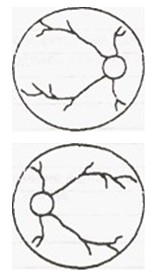 ҰСЫНЫСТАР:

РЕКОМЕНДАЦИИ: _______________________________________________________

_____________________________________________________________________

_____________________________________________________________________

_____________________________________________________________________№025/е.н.9 беті            

стр. 9 ф.025/у                             АМБУЛАТОРИЯЛЫҚ ПАЦИЕНТІНІҢ МЕДИЦИНАЛЫҚ КАРТАСЫНЫҢ

                         ЖАСӨСПІРІМНІҢ ЖАПСЫРМА ПАРАҒЫ

                 ВКЛАДНОЙ ЛИСТ НА ПОДРОСТКА К МЕДИЦИНСКОЙ КАРТЕ

                          АМБУЛАТОРНОГО ПАЦИЕНТА

             Дата заполнения карты ______________20__года № или код  Туған күні (Дата рождения)

_____________________________________________________________________

                         күні, айы, жылы (число, месяц, год)(астың сызыңыз)

(подчеркнуть)Тегі, аты, әкесінің аты (Фамилия, имя, отчество)

_____________________________________________________________________

               Жасөспірімнің мекенжайы (Адрес подростка)

_____________________________________________________________________

                  Кәсіпорынның (оқу орнының) аты

                (Названия предприятия (учебного заведения))

_____________________________________________________________________

              Кәсіпорынға (оқу орнына) түскен уақыты

            (Время поступления на предприятие (в учебное заведение))

_____________________________________________________________________

                            Кәсібі (Профессия)

_____________________________________________________________________

                    Ауырған аурулары (Перенесенные заболевания)

_____________________________________________________________________

_____________________________________________________________________

_____________________________________________________________________

Ата-анасының аурулары (туберкулез, алкоголизм, психикалық сырқаттар)

(Болезни родителей (туберкулез, алкоголизм, психические заболевания))

_____________________________________________________________________

_____________________________________________________________________

_____________________________________________________________________

_____________________________________________________________________

Өз отбасында, жатақханада тұрады (Живет в семье, общежитии)

_____________________________________________________________________

_________________________________________ тамақтануы (питание)

_____________________________________________________________________

_____________________________________________________________________

Жұмыс күнінің (Продолжительность рабочего дня) ______________________

кезектің

(смены) ұзақтығы

_____________________________________________________________________

Дене шынықтыру мен спортпен шұғылдануы (ұдайы, кездейсоқ) (Занятия

физкультурой и спортом (систематические, случайные))

_____________________________________________________________________

_____________________________________________________________________

_____________________________________________________________________

_____________________________________________________________________

_____________________________________________________________________№ 025/е.н.10 беті            

стр. 10 ф.025/у                                              МЕДИЦИНАЛЫҚ ТЕКСЕРУ ДЕРЕКТЕРІ

                                  ДАННЫЕ МЕДИЦИНСКИХ ОБСЛЕДОВАНИЙ№ 025/е.н.11 беті            

стр. 11 ф.025/у            № 025/е.н.12 беті            

стр. 12 ф.025/у            № 025/е.н.13 беті            

стр. 13 ф.025/у            №025/е.н.14 беті            

стр. 14 ф.025/у                                           САУЫҚТЫРУ ШАРАЛАРЫ

                           ОЗДОРОВИТЕЛЬНЫЕ МЕРОПРИЯТИЯ

               (санаторийге, демалыс үйiне жіберу, емдәм тағамдарын

                 берiлуi, басқа жұмысқа ауыстырылуы және сауықтыру

                         іс-шараларының басқа түрлерi)

                (направление в санатории, дома отдыха, представление

                  диетпитания, перевод на другую работу и прочие виды

                            оздоровительных мероприятий)А5 форматы

Формат А5

             АМБУЛАТОРЛЫҚ ПАЦИЕНТТІҢ МЕДИЦИНАЛЫҚ КАРТАСЫНА

                       ЖАСӨСПІРІМГЕ ЖАПСЫРМА ПАРАҚ

            Картаның толтырылған күні 20__ жылғы _________№ немесе кодыВКЛАДНОЙ ЛИСТ НА ПОДРОСТКА К МЕДИЦИНСКОЙ КАРТЕ АМБУЛАТОРНОГО ПАЦИЕНТА Дата заполнения карты ___________ 20__ года      Сноска. Форма исключена приказом Министра здравоохранения РК от 06.03.2013 № 127 (вводится в действие по истечении десяти календарных дней после дня его первого официального опубликования).А5 форматы

Формат А5

         Қорытынды (анықталған) диагноздарды тіркеуге арналған

                         СТАТИСТИКАЛЫҚ ТАЛОН

                         СТАТИСТИЧЕСКИЙ ТАЛОН

       для регистрации заключительных (уточненных) диагнозов      Сноска. Форма исключена приказом Министра здравоохранения РК от 06.03.2013 № 127 (вводится в действие по истечении десяти календарных дней после дня его первого официального опубликования).А5 форматы

Формат А5

          ДИСПАНСЕРЛІК ЕСЕПТЕГІ АМБУЛАТОРЛЫҚ ПАЦИЕНТТІҢ

               МЕДИЦИНАЛЫҚ КАРТАСЫНА ЖАПСЫРМА ПАРАҚ

        ВКЛАДНОЙ ЛИСТ К МЕДИЦИНСКОЙ КАРТЕ АМБУЛАТОРНОГО

          ПАЦИЕНТА, НАХОДЯЩЕГОСЯ НА ДИСПАНСЕРНОМ УЧЕТЕ

                            САТЫЛЫҚ ЭПИКРИЗ

                            ЭТАПНЫЙ ЭПИКРИЗ1. Ауыруы (Болен с) _________________________ жылдан (года) бастап 

2. Диспансерлік есепте (Состоит на диспансерном учете с) __________ жылдан (года) бастап тұр.

Негізгі диагнозы (Основной диагноз) ____________________________

3. Қосымша сырқаттары (Сопутствующие заболевания) ______________

________________________________________________________________ ________________________________________________________________ ________________________________________________________________ ________________________________________________________________

4. Cырқатының биылғы ағымының сипаты мен диспансерлеудің тиімділігі: Характеристика течения заболевания в текущем году и эффективность

диспансеризации:

а) жазылды                     1) өршу болмады

(выздоровление)                (обострение не было)

б) жақсарды                    2) өршіді (қанша рет, көрсетіңіз)

(улучшение)                    (было обострение (указать сколько))

в) өзгеріссіз

(без перемен)

г) нашарлады

(ухудшение)

д) күрт нашарлады

(резкое ухудшение)

е) қайтыс болды

(смерть)5. Жақсаруының немесе нашарлауының себебі (Причины улучшения или

ухудшения) _______________________________________________________

__________________________________________________________________

__________________________________________________________________

__________________________________________________________________

__________________________________________________________________

6. Жұмысқа орналасуы (ДКК, МӘСК арқылы, астын сызып, жұмысқа орналасу

сипатын жазыңыз)

(Трудоустройство (через ВКК, МСЭК, подчеркнуть и вписать характер

трудоустройства)) ________________________________________________

__________________________________________________________________

__________________________________________________________________№ 025-3/е. н. 2 бетi

Стр. 2 формы № 025-3/у8. Еңбекке жарамсыздық күндерінің саны (Количество дней нетрудоспособности)20__ жылғы(года) ________

20__ жылғы(года) ________

20__ жылғы(года) ________

9. Қосалқы сырқаттары салдарынан еңбекке жарамсыздық күндерінің саны

(Количество дней нетрудоспособности по сопутствующему заболеванию)

______________________________________

Емдеу жүргізілді (Проведенное лечение) ____________________________

___________________________________________________________________

___________________________________________________________________

___________________________________________________________________

___________________________________________________________________

1. Санаторлық-курорттық емдеу (Санаторно-курортное лечение) _______

2. Стационарлық емдеу (Стационарное лечение) ______________________

3. Объективті деректер бойынша динамикасы (Динамика по объективным

данным) ___________________________________________________________

___________________________________________________________________

___________________________________________________________________

___________________________________________________________________

___________________________________________________________________

4. Басқа деректер (АҚҚ профилі) (Прочие данные (профиль АД)) ______

___________________________________________________________________

___________________________________________________________________

___________________________________________________________________                        Қолы (Подпись) ______________№ 025-3/е. н. 3 бетi

Стр. 3 ф. № 025-3/у

        20__ жылға – емдеу-профилактикалық іс-шараларының

                              ЖОСПАРЫ

                                ПЛАН

          лечебно-профилактических мероприятий 20__ года№ 025-3/е. н. 4 бетi Стр. 4 ф. № 025-3/у                  20__ жылғы(года) "__" _____________.      1. ДКК – дәрігер-консультативтік комиссиясы

         ВКК – врачебно-консультативная комиссия

      2. МӘСК – медикалық-әлеуметтік сараптау комиссиясы

         МСЭК – медико-социальная экспертная комиссияА5 форматы

Формат А5

                      Дәрігердің қабылдауына арналған

                                   ТАЛОН

                                   ТАЛОН

                              на прием к врачу__________________________________________________________________1. Тегі, аты, әкесінің аты (Фамилия, имя, отчество) _______________

2. Туған күні (Дата рождения) _____________________________________

3. Мекенжайы (Адрес местожительства) ______________________________

___________________________________________________________________

4. Амбулаторлық науқастың медициналық картасының № (№ медицинской

карты амбулаторного больного) _________________

__________________________________________________________________

5. Кабинет (Кабинет) № ___________________________________________

6. Келуі (Явиться) __________________________________ күні (числа)

__________________сағат (часов)__________________ минутта (минут)

7. Дәрігерге (К врачу) __________________________________________

_________________________________________________________________

                            тегі (фамилия)

8. Бала (Ребенок) (0-14 жастағы) (0-14 лет включительно), ересек

(взрослый) (15 жастан жоғары) (от 15 и старше) – керегінiң астын

сызыңыз (нужное подчеркнуть).9. Келу себебі (Повод обращения): сырқаты (заболевание),

профилактикалық тексеру (профилактический осмотр), екпе (прививка),

анықтамалық алуға (за справкой), басқа себептер (другие причины) –

(керегінің астын сызыңыз, жетпегенін жазыңыз) (нужное подчеркнуть,

недостающее вписать).            Дәрігердің қолы (Подпись врача) ________________

  Форма                              Сноска. Форма в редакции приказа Министра здравоохранения РК от 31.07.2012 № 514 (вводится в действие по истечении десяти календарных дней со дня его первого официального опубликования).Медициналық  ұйым (Медицинская организация) ____________________ Код  _____________

Медициналық тiркеу нөмiрi (МТН)

(Регистрационный медицинский номер (РМН))   !__!__!__!__!__!__!__!__!__!__!__!__!

Амбулаториялық  картаның № (№ амбулаторной карты) __________Учаске (ОДА) № (участка

СВА)__________ АМБУЛАТОРИЯЛЫҚ ПАЦИЕНТТIҢ КАРТАСЫ

КАРТА АМБУЛАТОРНОГО ПАЦИЕНТА1. Тегi (Фамилия) __________________________________________________________

Аты (Имя) _______________________Әкесiнiң аты (Отчество) __________________________

2. Туған күнi  (кк/аа/жжжж ) (Дата рождения) (дд/мм/гггг)______/______/__________

3. Жынысы (Пол):  1- ер (муж),  2 – әйел (жен)

4. Мекенжайы (Место жительства) _____________________________________________

5. Бекiтiлген тұрғын (Прикрепленный житель): 1 – иә (да),  2 – жоқ (нет).

5.1. Тұрғыны (Житель): 1 – қаланың (города);  2 – ауылдың (села)

5.2. Оралман: 1 – иә (да),  2 – жоқ (нет).

6.  Қаржыландыру көзi (Источник финансирования):  1 – бюджет;  2 – ЕМС (ДМС);

3 – ақылы қызмет (платные услуги).

6.1. Сақтандыру компаниясының атауы (Наименование страховой

компании)__________________________ ___

     Сақтандыру полисінің №  (№ страхового полиса)____ ___________________________

7. Жеңiлдiк алушылар категориясы (Категории льготников) 1–ҰОСМ (ИОВ);  2–ҰОСҚ (УВОВ); 

3– интернационалист-жауынгер (воин-интернационалист);  4–бала кезiнен мүгедек (инвалид 

      детства); 5–ауруы бойынша мүгедек (инвалид  по заболеванию); 6 – басқа жеңiлдiк

алушылар (прочие льготники)

8. Қаралу себебi (Повод обращения): ауру (заболевание);  профилактикалық тексеріп-қарау

(профилактический осмотр);  диспансерлеу (диспансеризация);  екпе (прививка);

медициналық-әлеуметтiк (медико-социальный);  басқалар (прочие); зақым (травма) (тек бiр

себептi сызыңыз) (подчеркнуть только один повод);

8.1. Зақым түрi (Вид травмы): 1- Өндiрiспен байланысты (Связанная  с производством):

өнеркәсiпте, ауыл шаруашылығында, жол-көлiктiк, басқалар (в промышленности,  в сельском

хозяйстве,  дорожно-транспортная,  прочая);   2- Өндiрiспен байланыссыз (Не связанная

с производством): тұрмыстық, көшеде, жол-көлiктiк, спорттық, мектепте, басқалар

(бытовая, уличная, дорожно-транспортная, спортивная, школьная, прочая);

8.2. Кiм жіберді (Кем направлен):  1- ОДА (СВА); 2 – жедел жәрдем (скорой помощью); 3 –

стационар (стационаром); 4 - өздiгiнен (самостоятельно).

9. Келуi (Посещения):- Е (П) – Емхана (Поликлиника); Ү (Д) – үйiнде (на дому);  ҮҚ (А) – үйiнде қарау

(актив на дому); М (Ш) – мектепте (балабақшада) (в  школе (детском саду));

- Ұ (О) – ұйымда (в организации);  Б -  күндiзгi стационар (дневном  стационаре);  ҮС

(С) – үйдегi стационар (в стационаре на дому).

10.  Стационарда өткiзген төсек-күндерi (Проведено дней в стационаре):

      күндiзгi (дневном)  _______________    үйiндегi (на дому)  ______________*) Диагноздардың әрқайсысы үшiн (Для каждого из диагнозов): 1- ушыққан ауру (острое

заболевание); 2 - өмiрiнде бiрiншi рет анықталған созылмалы немесе бiрiншi рет

анықталған (впервые в жизни зарегистрированный хронический  или установленный впервые);

3-  бұрыннан белгiлi созылмалы (известное ранее хроническое).12. Диспансерлеу (Диспансеризация)*) 1-жазылу (выздоровление); 2-15 жасқа толды (достигнуто 15 лет); 3-басқа жаққа кеттi

(выезд); 4-қайтыс болды (смерть)13.  Емшаралар мен талдаулар (орындалған ) (Процедуры и анализы (выполненные))14. Қабылдау кезінде және үйiнде дәрiгердің жасаған операциялары мен манипуляциялары

Операции, манипуляции, выполненные врачом на приеме и на дому:15. Қаралу нәтижесi (Исход обращения): 1- сау (здоров); 2 – жазылды (выздоровление);

3 - өзгерiссiз (без перемен); 4 – жақсарды (улучшение); 5 – ауруханаға жатқызылды

(госпитализация); 6 – медициналық-әлеуметтік сараптамасына - болған жағдайда (бұдан әрі

– МӘС) жiберiлдi (направлен на медико-социальную экспертизу – при наличии (далее -

МСЭ); 7 – өлім (смерть); 8 – науқастың бас тартуы (отказ больного); 9- басқа жаққа

кетуi (выезд); 10 – егiлдi (привит); 11 – басқалар (прочие); 12 – Емханалық қаралу

оқиғасы - болған жағдайда (бұдан әрі – ЕҚО) жалғасуы (продолжение случая

поликлинического обращения – при наличии (далее - СПО); 13 – КДЕ (КДО) жолданды

(направлен в КДП (КДЦ).

16. ЕҚО (СПО): 1 – аяқталды (завершен); 2 - аяқталмады (не завершен)

17. Дәрiгер (Врач): ТАӘ (ФИО) _______________________________________________________

Код ________________________ Қолы (Подпись) ____________

18. ЕҚО аяқталған күн (Дата завершения СПО) ______ жылғы (год) "_____" ______________А4 форматы

Формат А4Медициналық ұйым (Медицинская организация)

_______________________________________________

Білім беру ұйымы (Организация образования)

_______________________________________________

Амбулаторлық карта № амбулаторной карты _______________ учаске №

участка _____________

ЖИН !__!__!__!__!__!__!__!__!__!__!__!__!ИИН

!__!__!__!__!__!__!__!__!__!__!__!__!

   БАЛАНЫ ПРОФИЛАКТИКАЛЫҚ МЕДИЦИНАЛЫҚ ТЕКСЕРУДІҢ (СКРИНИНГТІҢ)

                       СТАТИСТИКАЛЫҚ КАРТАСЫ

                        СТАТИСТИЧЕСКАЯ КАРТА

   ПРОФИЛАКТИЧЕСКОГО МЕДИЦИНСКОГО ОСМОТРА (СКРИНИНГА) ребенка      Сноска. Приложение 3 дополнено формой в соответствии с приказом Министра здравоохранения РК от 05.09.2011 № 583 (вводится в действие по истечении десяти календарных дней со дня его первого официального опубликования).1.Тегі/Фамилия _________________ Аты/Имя ___________

Әкесінің аты/Отчество _______________

2. Туған күні/День рождения /__/__/ /__/__/ /__/__/__/__/ жылғы

(года).

3. Жынысы/Пол: 1- ер/муж; 2 – әйел/жен

4. Ұлты/Национальность ______________________ 5. Тұрғын/Житель: 1-

қала/города; 2- ауыл/села

6. Тұратын жері/Место жительства: облыс/область____________________

қала/город_________________

аудан/район___________________________________

Елді мекен (кент, ауыл)/населенный пункт (поселок, село)

________________________________

7. Бекітілген тұрғын/Прикрепленный житель: 1 – иә/да, 2 – жоқ/нет

8. Бекітілген медициналық ұйым/Медицинская организация

прикрепления______________________

9. Мүгедектік/Инвалидность: 1- бар/есть; 2- жоқ/нет 9.1. Мүгедектік

берілген жыл/Год установления инвалидности ___________ 9.2.

Мүгедектік қай мерзімге берілді/На какой срок установлена

инвалидность (16 жасқа дейін/до 16 лет) _____________

9.3. Мүгедектік тобы/Группа инвалидности (16 жастан бастап/от 16 лет)

_____________

9.4. Мүгедектік бойынша диагноз/Диагноз по инвалидности

_____________________________________10-ХАЖ коды (код по МКБ-10)

____________

10. Бойы/Рост__________(см); 11. Салмағы/Вес__________(кг).

12. Бас шеңбері/Окружность головы (3 жасқа дейінгі балалар/дети до 3 лет) __________(см).

13. Кеуде шеңбері/Окружность грудной клетки (3 жасқа дейінгі

балалар/дети до 3 лет) __________(см).

14. Темекі шегу, күніне ең болмағанда бір темекі (7 жас және одан

үлкен балалар)/Курение, хотя бы одну сигарету в день (дети 7 лет и

старше): 1-жоқ/нет; 2-иә/да.

15. Алкоголдік ішімдіктер тұтыну (7 жас және одан

үлкенбалалар)/Употребление алкогольных напитков (дети 7 лет и старше): 1-жоқ/нет; 2-иә/да.

16. Физикалық белсенділік, күнделікті физикалық салмақ (жаттығу, жаяу жүру, спорттық үйірмелерге қатысу және т.б.) 30 минуттан кем емес (3 жас және одан үлкен балалар)/Физическая активность, ежедневная физическая нагрузка (зарядка, пешие прогулки, посещение спортивных секций и т.д.) не менее 30 минут (дети 3 лет и старше): 1-жоқ/нет, 2-иә/да.

17. Артериялық қысым (7 жас және одан үлкен балалар) (систолалық/диастолалық) 1-сі _____/____, 2-сі _____/_____, орташа _____/_____мм.с.б./Артериальное давление (дети 7 лет и старше) (систолическое/диастолическое) 1-е _____/____, 2-е _____/_____, среднее _____/_____мм.рт.ст.

18. Құлақтың естігіштігін анықтау/Определение остроты слуха:

18.1 Нәрестелер, отоакустикалық эмиссияны тіркеу әдісімен/Новорожденные, методом регистрации отоакустической эмиссии: 1-тіркелген/зарегистрирована; 2-тіркелмеген/не зарегистрирована; 3-жүргізілмеді/не проведена.

18.2 1 жасқа дейінгі балалар және одан үлкен/Дети 1 года и старше: 1-қалыпты/норма; 2-төмендеу/снижение.

19. Көздің көргіштігін анықтау/Определение остроты зрения: 1-қалыпты/норма; 2-төмендеу/снижение.

20. Плантограмманы анықтау (5 жасқа дейінгі балалар және одан үлкендер/)Оценка плантограммы (дети 5 лет и старше): 1-қалыпты/норма; 2-жалпақтабандық/плоскостопие.

21. Нервтік-психикалық дамуды бағалау/Оценка нервно-психического развития:1-қалыпты/норма; 2-аздаған ауытқу/незначительные отклонения; 3-айқын ауытқу/выраженные отклонения.

22. Жыныстық дамуды бағалау (7 жастағы балалар және одан үлкен)/Оценка полового развития (дети 7 лет и старше): 1-қалыпты/норма; 2-қалыс қалу/отставание; 3-ерте жетілу/опережение.

23. Қатыгездік белгілері/Признаки жестокого обращения: 1-жоқ/нет; 2-иә/да.

24. Қаралу/Посещения:продолжение таблицы* А/П – БМСК/ПМСП; Ү/Д – үйде/на дому; А/А–үйге актив/актив на дому; М/Ш – мектепте/в школе (балабақша, колледж, университет); К/К – жылжымалы медицина кешенінде/в передвижном медицинском комплексе.

25. Скринингтік тексерудің нәтижесі/Результаты скринингового

обследования:

25.1 Дені сау/Здоров(а): 1-жоқ/нет; 2-иә/да.

25.2 Мінез-құлықтық қауіп факторлары анықталды /Выявлены поведенческие факторы риска: 1-темекі шегу/курение; 2-ішімдікке салыну/употребление алкоголя; 3-дененің артық салмағы/избыточная масса тела; 4-дене қимылы белсенділігінің төмендігі/низкая физическая активность.*) Диагноздың әрбірі үшін/Для каждого из диагнозов: 1-жедел сырқат/острое заболевание; 2-өмірінде алғаш тіркелген созылмалы немесе алғаш анықталған/впервые в жизни зарегистрированный хронический или установленный впервые; 3-бұрыннан белгілі созылмалы сырқат/известное ранее хроническое заболевание.26. Денсаулық тобы: 1-I; 2-II; 3-III; 4-IV; 5-V./Группа здоровья: 1-I; 2-II; 3-III; 4-IV; 5-V.27. Процедуралар мен талдаулар/Процедуры и анализы (орындалған/выполненные):28. БМСК дәрігеріне жіберілді (учаскелік дәрігер, жалпы практика дәрігері)/Направлен к врачу ПМСП (участковый врач, врач общей практики): 1-жоқ/нет; 2-иә/да.

29. Скрининг-тексеру аяқтау күні/Дата окончания скрининг-обследования: _____ _______ ______ жылғы/года. 30. Скрининг жүргізген адамның ТАӘ/ФИО лица, проводившего скрининг ______________________________ Дәрігердің коды/Код врача_________

Берілген мәліметтердің растығын мақұлдаймын/Подтверждаю, что вся

представленная информация достоверна.

  Форма                              Сноска. Форма в редакции приказа Министра здравоохранения РК от 31.07.2012 № 514 (вводится в действие по истечении десяти календарных дней со дня его первого официального опубликования).Амбулаториялық картаның № (№ амбулаторной карты) _________________

учаске № (№ участка) ____________ Профилактикалық медициналық тексеріп-қарау (скрининг) үшін

АМБУЛАТОРИЯЛЫҚ ПАЦИЕНТТІҢ КАРТАСЫ

КАРТА АМБУЛАТОРНОГО ПАЦИЕНТА

для профилактического медицинского осмотра (скрининга)1. Тегі (Фамилия)___________________________

Аты (Имя)_____________________Әкесінің аты (Отчество)________________________________

2. Туған күні (Дата рождения)  /__/__/   /__/__/   /__/__/__/__/ ж. (г.)

3. Туған жері (Место рождения) _____________________________

4. Жынысы (Пол): 1- ер (муж); 2 – әйел (жен)  5. Ұлты (Национальность)_______________

6. ЖСН (ИИН) |____|____|____|____|____|____|____|____|____|____|____|____|

7. Медициналық тіркеу нөмірі (МТН)

(Регистрационный медицинский номер (РМН)

|____|____|____|____|____|____|____|____|____|____|____|____|

8. Тұрғыны (Житель): 1 – қаланың (города); 2 – ауылдың (села)

8.1. Оралман: 1 – иә (да),  2 – жоқ (нет).

9. Тұрғылықты жері (Место жительства): облыс (область) __________________ қала (город)

__________________ аудан (район) _____________________ елді мекен – кент, ауыл

(населенный пункт - поселок, село) ______________________________________________

10. Бұл жерде қай уақыттан бері тұрады (С какого времени проживает в данной местности)

________________ (жылын көрсетіңіз) (указать год)

11. Бекітілген медициналық мекеме (Медицинская организация прикрепления) ____________

______________________________________________________________________________________

12. Бойы (Рост)__________ (см)  12.1 Салмағы (Вес)________(кг)   12.2. Кетле индексі

(Индекс Кетле) _____________ (автоматты түрде есептеледі) (подсчитывается

автоматически)

13. Әйелдер туралы мәліметтер (Сведения о женщинах): Сізде байланысты қан кетулер

бола ма (Бывают ли у Вас контактные кровотечения) 1 – жоқ (нет); 2 – иә (да)

14. Темекі шегу (Курение): күніне кемінде 1 шылым тартасыз ба (хотя бы одну сигарету в

день) 1 – жоқ (нет); 2 – иә (да)

15. Алкогольдік ішімдіктерді қолдану (Употребление алкогольных напитков) 35-65 жастағы

ерлер (мужчины 35-65 лет): 1 – жоқ (нет); 2 – иә (да) (егер иә болса, бір аптадағы

тұтыну нұсқасын көрсетіңіз (если да, то указать вариант еженедельного потребления):

сыра (пиво): ішпеймін (не употребляю), 4,0 л дейін (до 4,0 л), 4,0 л астам

(более 4,0 л); шарап (вино): ішпеймін (не употребляю); 1,7 л (до 1,7 л), 1,7 л астам

(более 1,7 л); арақ және басқа күшті ішімдіктер (водка и другие крепкие напитки):

ішпеймін (не употребляю), 350 мл дейін (до 350 мл), 350 мл астам (более 350 мл).

21-34 жастағы жастар, әйелдер, 65 жастан асқан адамдар (молодые люди 21-34 лет,

женщины, лица в возрасте старше 65 лет): 1 – жоқ (нет); 2 – иә (да) (иә болса, бір

аптадағы тұтыну нұсқасын көрсетіңіз) (если да, то указать вариант еженедельного

потребления): сыра (пиво): ішпеймін (не употребляю), 2,0 л дейін (до 2,0 л), 2,0 л

астам (более 2,0 л); шарап (вино): ішпеймін (не употребляю); 840 мл дейін (до 840 мл),

840 мл астам (более 840 мл); арақ және басқа күшті ішімдіктер (водка и другие крепкие

напитки): ішпеймін (не употребляю), 175 мл дейін (до 175 мл), 175 мл астам (более 175

мл).

16. Артериялық қан қысымы (Артериальное давление) систоликалық/диастоликалық

(систолическое/диастолическое) 1-сі (1-е) _____/____, 2-сі (2-е) _____/_____, орташа

(среднее) _____/_____

17. Ата-аналарда жүрек аурулары (гипертония, жүректің ишемиялық ауруы) бар ма (Имеются

ли у родителей болезни сердца (гипертония, ИБС): 1 – жоқ (нет); 2 – иә (да)

18. Сізде жүрек ауруы (гипертония, жүректің ишемиялық ауруы) бар ма (Имеются ли у Вас

болезни сердца (гипертония, ишемическая болезнь сердца): 1 – жоқ (нет); 2 – иә (да)

19. Тыныш отырғанда немесе ашуланғанда (психоэмоционалдық, физикалық салмақ түскенде),

Сіздің кеудеңіз ауыра ма немесе өзіңізді ауыр сезінесіз бе, ал ондай күй өткеннен кейін

10 минутта ауырғаны койса немесе жүрек ырғағында ауытқулар бола ма (Появляется ли у Вас

боль или другие неприятные ощущения за грудиной в покое или при нагрузке

(психоэмоциональная, физическая), проходящие при ее отмене в течение до 10 минут или

перебои в ритме сердца): 1 – жоқ (нет); 2 – иә (да)

20. Сіздің басыңыз ауыра ма (Отмечаются ли у Вас головные боли): 1 – жоқ (нет); 2 – иә

(да)

21. Сізде артериялық қан қысымы көтерілуі байқала ма (Отмечается ли у Вас повышение

артериального давления): 1 – жоқ (нет); 2 – иә (да)

22. Профилактикалық медициналық тексеріп-қараудың нәтижелері (Результаты

профилактического медицинского осмотра):

22.1 – Дені сау (Здоров(-а);

22.2 – Қауіп тобы (Группа риска); 22.3 – Бұрын анықталған созылмалы аурулар (Ранее

установленные хронические заболевания):

____________________________________________________ АХЖ-10 шифры (шифр МКБ-10)______

____________________________________________________ АХЖ-10 шифры (шифр МКБ-10)______

____________________________________________________ АХЖ-10 шифры (шифр МКБ-10)______

23. Дәрігерге жіберілді (Направлен к врачу): педиатрға ; терапевтке ; хирургқа ;

невропатологке ; оториноларингологқа ; кардиоревматологқа ; кардиологқа ;

гастроэнтерологке ; нефрологқа ; окулистке ; аллергологқа ; гематологқа ;

гинекологқа ; дерматовенерологқа ; онкологқа ; эндокринологқа ; урологқа ;

стоматологқа;  және басқа (прочие) .

24. Профилактикалық медициналық тексеріп-қарау өткізілген күн (Дата проведения

профилактического медицинского осмотра): _____ жылғы (год)_____ ______

25. Профилактикалық медициналық тексеріп-қарауды өткізген тұлғаның ТАӘ (ФИО лица,

проводившего профилактический медицинский осмотр) ________________________

_____________________________________________________________________________________

26. Қанайналым жүйесінің ауруларын анықтау мақсатында өткізілген зерттеулердің

нәтижелері (Результаты обследования на выявление болезней системы кровообращения)

26.1 Электрокардиограмма - болған жағдайда (бұдан әрі – ЭКГ) (электрокардиограмма – при

наличии (далее - ЭКГ): 1 – қалыпты (норма), 2 – патология

26.2 Холестерин деңгейі (уровень холестерина): 1. <5,2 ммоль/л, 2. >5,2 ммоль/л,

26.3 Триглицеридтер деңгейі (уровень триглицеридов) 1. =0,5-2,1ммоль/л, 2.>2,1ммоль/л,

26.4 Глюкоза (35 жастан асқан тұлғалар үшін) (для лиц старше 35 лет) 1 =3,88-5,55

ммоль/л, 2. >5,55 ммоль/л,

27. Әйелдерді тексерудің нәтижелері (Результаты обследования женщин):

27.1 Сүртінділердің цитологиялық зерттеуі, 35, 40, 45, 50, 55 және 60 жас

(Цитологическое исследование мазков, 35, 40, 45, 50, 55 и 60 лет): 1 - қалыпты (норма);

2 - LSIL (CIN); ASC-US; 3 - HSIL (CIN ІІ, CIN ІІІ), ASC-H, AGC, AIS; 4 - инвазивтік

обыр (инвазивный рак).

27.2 Маммография (50, 52, 54, 55, 56, 58 және 60 жас) (50, 52, 54, 55, 56, 58 и 60

лет): 1 – патология жоқ (без патологии); 2 – сүт безінің қатерсіз ауруы

(доброкачественные заболевания молочной железы); 3 –1 см дейін ісік түйінімен сүт безі

обыры (рак молочной железы с опухолевым узлом до 1 см); 4 – сүт безі обыры 1 см астам

ісік түйінімен (рак молочной железы с опухолевым узлом более 1 см); 5 – ісік түйінісіз

сүт безі обыры (рак молочной железы без тени узла); 6 – сүт безі обырының

ісіктік-инфильтративтік түрі (отечно-инфильтративная форма рака молочной железы)

27.3 Кольпоскопия (35, 40, 45, 50, 55 және 60 жас) (35, 40, 45, 50, 55 и 60 лет): 1 –

өткізілді (проведена), 2 – өткізілмеді (не проведена)

28. Бекітілген тұрғын (Прикрепленный житель): 1 – жоқ (нет); 2 – иә (да)

29. Қаралулар (Посещения):*МСАК (ПМСП); Ү (Д) – үйiнде (на дому); ҮҚ (А) – үйiнде қарау (актив на дому); М (Ш) –

мектепте (бала бақшада) (в школе (детском саду)); Ұ (О) – ұйымда (в организации); Б -

күндiзгi стационарда (дневном стационаре); ҮС (С) – үйдегi стационарда (в

стационаре на дому).

30. Консультациялар мен тексеру түрлері (консультации и виды обследования)*) Әрбір диагноз үшін (Для каждого из диагнозов): 1 – ушыққан ауру (острое

заболевание); 2 – өмірде бірінші рет тіркелген созылмалы ауру немесе бірінші рет

анықталған диагноз, мінез-құлықтық қауіп факторы (впервые в жизни зарегистрированный

хронический или установленный впервые диагноз, поведенческий фактор риска); 3 –

бұрыннан белгілі созылмалы ауру немесе мінез-құлықтық қауіп факторы (известное ранее

хроническое заболевание или поведенческий фактор риска)

32. Диспансерлеу (Диспансеризация) динамикалық байқау (динамическое наблюдение)*) 1 – денсаулықтың жоғарғы тобына ауысу (переход в группу с более высоким уровнем

здоровья); 2 – өзгеріссіз (без изменений); 3 – нашарлауы (ухудшение); 4 – түрленуші

қауіп факторларын жою (устранение модифицируемых факторов риска); 5 – жедел

респираторлық вирустық аурулар жиілігін төмендету (снижение частоты острых

респираторных вирусных заболеваний); 6 – созылмалы аурулардың күшею жиілігін төмендету

(снижение частоты обострений хронических заболеваний); 7 – тәндік және жыныстық даму

өлшемдерін жақсарту (улучшение параметров физического и полового развития); 8 –

клиникалық айғақтарды жақсарту (улучшение клинических показаний); 9 – мүгедектікке шығу

(выход на инвалидность).

**) 1 – амбулаториялық-емханалық ұйымдар (амбулаторно-поликлиническая организация); 2 –

стационар; 3 – санаторийлік-курорттық ұйым (санаторно-курортная организация); 4 – жазғы

сауықтыру лагері (летний оздоровительный лагерь), 5 – басқа орындар (прочих местах).

***) 1 – сауығу (выздоровление); 2 – 15 жасқа жетті (достигнуто 15 лет); 3 – кетіп

қалды (выехал); 4 – өлім (смерть); 5 – 18 жасқа жетті (достигнуто 18 лет).

33.  Жасалған емшаралар мен талдаулар (Выполненные процедуры и анализы)34. Қабылдауда және үйде дәрігер жасаған операциялар, манипуляциялар (Операции,

манипуляции, выполненные врачом на приеме и на дому):35. Қаралу немен аяқталды (Исход обращения): 1 – дені сау (здоров); 2 – сауығу

(выздоровление); 3 – өзгеріс жоқ (без перемен); 4 – жақсарды (улучшение); 5 – емдеуге

жатқызылды (госпитализация); 6 – МССК жіберілді (направлен на МСЭК); 7 – өлім (смерть);

8 – науқас бас тартты (отказ больного); 9 – кетіп қалды (выехал); 10 – егілді

(привит); 11 – басқа (прочие); 12 – ЕҚЖ жалғастырылды (продолжение СПО); 13 – КДЕ

жіберілді (направлен в КДП)

36. ЕҚЖ (СПО): 1 – аяқталды (завершен); 2 – аяқталмады (не завершен)

37. Дәрігер, ТАӘ (Врач, ФИО): __________________ Коды (Код) _______ Қолы (Подпись)

_____________

38. ЕҚЖ аяқталған күн (Дата завершения СПО)

20_____жылғы (года) «______» _____________________А4 форматы

Формат А4 

             АМБУЛАТОРЛЫҚ ПАЦИЕНТТІҢ СТАТИСТИКАЛЫҚ КАРТАСЫ

              СТАТИСТИЧЕСКАЯ КАРТА АМБУЛАТОРНОГО ПАЦИЕНТА

         консультациялық-диагностикалық орталықтар (емханалар)үшін

          для консультативно-диагностических центров (поликлиник)1. ТАӘ (ФИО) _____________________________________________________2. Туған күні (кк/аа/жжжж) (Дата рождения (дд/мм/гггг)

____/____/____ жылы(год)

3. Жынысы (Пол): 1 – ер(муж.), 2 - әйел(жен.)

4. Ұлты (Национальность) ______ 5. Азаматтық (Гражданство) ________

6. ЖСН (ИИН) __|____|____|____|____|____|____|____|____|____|____|

7. Медициналық тіркеу нөмірі (МТН) |____|____|____|____|____|____|

(Регистрационный медицинский номер (РМН)

5. Мекенжайы (Место жительства) _________________________________

_________________________________________________________________

6. Жолдаған мекеме (Направившая медицинская организация) ________

7. Қаралу күні (кк/аа/жжжж) (Дата обращения (дд/мм/гггг)

_______/______/_____ жылы(год)

8. Қаржыландыру көзі (Источник финансирования): 2 – бюджет, 4 – ақылы

қызметтер (платные услуги).

9. Кеңес берулер мен тексеру түрлері (консультации и виды

обследования)10. Қаралу себебі (Повод обращения): ауру (заболевание); проф. қарау

(профосмотр); басқалар (прочие)

(тек бір себепті астын сызыңыз) (подчеркнуть только один повод)

11. Келуі (Посещения): П – диагностикалық орталық (диагностический центр),

Б – күндізгі стационар (дневной стационар)12. ДиагнозӘр диагнозға (Для каждого из диагнозов): 1 –жіті ауру (острое

заболевание), 2 – бірінші рет анықталған

(установленный впервые), 3 –бұрыннан белгілі созылмалы (известное

ранее хроническое).

13. Өткізілген зерттеулер (Проведенные исследования):14. Қабылдауда дәрігермен жасалған операциялар мен манипуляциялар

(Операции, манипуляции, выполненные врачом на приеме):15. Дәрігер: ТАӘ (Врач: ФИО) ____________________________________

    Коды (Код) __________ Қолы (Подпись)_________________________

16. ЕҚО аяқталған күн (Дата завершения СПО) _____

жылғы (год) "__" _________А5 форматы

Формат А5

                    БАЛАНЫҢ МЕДИЦИНАЛЫҚ КАРТАСЫ

(Мектеп, мектеп-интернат, балалар үйi, бала бақша, бүлдiршiндер бақшасы үшiн)

                     МЕДИЦИНСКАЯ КАРТА РЕБЕНКА

(для школы, школы-интерната, детского дома, детского сада, яслей-сада)Баланың тегi, аты, әкесiнiң аты (Фамилия, имя, отчество ребенка) ____

Туған күнi (Дата рождения) _____ Жынысы (ер, әйел) (Пол (муж, жен))

____

Мекенжайы (Адрес местажительства)

__________________________________________________________________

__________________________________________________________________

__________________________________________ Телефон _______________

Қызмет көрсететiн емхананың (Обслуживающая поликлиника)№ _________

______________________________________ Телефон ___________________

Ата-анасы туралы мәлiмет (Сведения о родителях) __________________

__________________________________________________________________а) баспана-тұрмыстық жағдайлары (жилищно-бытовые условия) ________

б) отбасылық сыртартпасы (семейный анамнез) ______________________           МЕКТЕПТЕН ТЫС САБАҚТАЫ (ВНЕШКОЛЬНЫЕ ЗАНЯТИЯ):спорт (иә, жоқ, спорт түрi) (да, нет, вид спорта) ________________

шет тiл (иә, жоқ) (иностранный язык (да, нет)) ___________________

музыка (иә, жоқ) (да, нет) _______________________________________

басқа сабақтары (другие занятия) _________________________________            Ауырған аурулары (Перенесенные заболевания)

           БАЛАНЫҢ ДЕНСАУЛЫҚ ЖАҒДАЙЫ ҚОЗҒАЛЫСЫНЫҢ ПАРАҒЫ

              (ЛИСТ ДИНАМИКИ СОСТОЯНИЯ ЗДОРОВЬЯ РЕБЕНКА

_______________________________________________________________продолжение таблицыпродолжение таблицыЕСКЕРТУ: Кестеде баланың туғаннан 14 жасқа дейiнгi денсаулық жағдайының мысалы келтiрiлген. (+) белгiсiмен профилактикалық тексеріп-қарау кезiндегi баланың денсаулық тобы белгiленедi. ПРИМЕЧАНИЕ: В таблице приведен пример динамики состояния здоровья ребенка от рождения до 14 лет. Знаком + отмечается группа здоровья ребенка при профилактическом осмотре.Ауруханаға жатқызылуы, санаторлық емделуi туралы мәлiметтер (Сведения о госпитализации, санаторном лечении) ЗАҚЫМДАРЫ, ОПЕРАЦИЯЛАРЫ (ТРАВМЫ, ОПЕРАЦИИ)Ауруы бойынша босатуы (Пропуск по болезни)№ 026/е. н. 3 бетi

Стр. 3 ф. № 026/у

             ДИСПАНСЕРЛIК БАҚЫЛАУЛАР ТУРАЛЫ МӘЛIМЕТТЕР*

               (СВЕДЕНИЯ О ДИСПАНСЕРНОМ НАБЛЮДЕНИИ *)*Емханада диспансерлiк бақылауда тұрғандар үшiн

(* Для состоящих в поликлинике на диспансерном наблюдении).___________________________________________________________________

Зертханалық зерттеулер деректерi

Данные лабораторных исследований

Форма                              Сноска. Приложение 3 дополнено формой в соответствии с приказом Министра здравоохранения РК от 31.07.2012 № 514 (вводится в действие по истечении десяти календарных дней со дня его первого официального опубликования). БАЛАНЫҢ МЕДИЦИНАЛЫҚ КАРТАСЫ

(балалар үйі үшін) (қыз бала)

МЕДИЦИНСКАЯ КАРТА РЕБЕНКА

(для  детского дома)   (девочка)Қан тобы                                                  

(группа крови) __________________________________________ 

Резус тиістілігі                                          

(резус принадлежность) ___________________________________1.Тегі                                  Аты                Әкесінің аты

(фамилия )_____________________________(имя)________________(отчество)________________2.Туған           күні                айы                   жылы

(дата рождения): число ____________ месяц___________________ год________________3.Туылған жері

( место рождения) ____________________________________________________________________4. Ұлты                             5.Әлеуметтік жағдайы

(национальность)_____________________ (статус)6. Түскен мерзімі:   күні___________ айы____________ жылы_______сағат____________

(дата поступления): (число)        (месяц)          (год)      (время)7. Кеткен мерзімі күні__________ айы__________ жылы________сағ____________

(дата выбытия): (число)        (месяц)         (год)     (время)8. Қайда ауысты

(адрес выбытия):_______________________________________________________________9. Қанша төсек-күн болды

(проведено койко-дней):_____________________________10. Жіберген  мекеменің диагнозы (диагноз направившего учреждения):

_______________________________________________________________________________________

_______________________________________________________________________________________

_______________________________________________________________________________________

_______________________________________________________________________________________11. Қандай диагнозбен түсті (диагноз при поступлении):

_______________________________________________________________________________________

_______________________________________________________________________________________

_______________________________________________________________________________________

_______________________________________________________________________________________12. Қорытынды диагноз (диагноз заключительный):

_______________________________________________________________________________________

_______________________________________________________________________________________

_______________________________________________________________________________________

_______________________________________________________________________________________ Отбасы туралы мәліметтер

(Сведения о семье)     Баланың төлқұжаты туралы анықтама

(справка о паспорте ребенка)Зертханалық зерттеулер:

(лабораторные исследования):

1. RW_________________________________

2. BИЧ_____________________________________

3. HBSAg и AntiHCV_________________________Баланың ауырған аурулары туралы мәлімет (сведения о перенесенных заболеваниях ребенка):Туған кездегі салмағы  (вес при поступлении) _________

Туған кездегі бойы     (рост при поступлении) ________

ДСИ  (ИМТ) ____________________

Бастың шеңбері  (окружность головы) _______

Денесінің дамуын бағалау  (оценка физического развития):

____________________________________________________________________________________ Жалпы мәлімет

Общие сведения1. Гинекологиялық анамнез (гинекологический анамнез) _______________________________

____________________________________________________________________________________

____________________________________________________________________________________

____________________________________________________________________________________

2. Әлеуметтік анамнез (социальный анамнез)

Шешесі (мать) ______________________________ Әкесі (отец)___________________________Тұрмыстық жағдайы (бытовые условия)_________________________________________________Материалдық қамтамасыз ету (материальное обеспечение)_______________________________3. Акушериялық анамнез (акушерский анамнез)___________________________

____________________________________________________________________________________Нәресте мезгілінде туылды (шала туылды) (ребенок родился доношенным

(недоношенным))________________

Босану ағымы қалыпты (қалыпсыз) (течение родов правильное (неправильное))______________

Операция қолданылды (применение операционного вмешательства)___________________________

Жансыздандырылды иә, жоқ (обезволивание да, нет)_______________________________________

Туылған кезіндегі салмағы (вес при рождении) __________________________________________

Ұзындығы (длина)_______________________________________________________________________

Бастың көлемі (окружность головы)______________________________________________________

Кеуде шеңбері (окружность грудной клетки)______________________________________________ Алмасу картасын жабыстыруға арналған орын

(место для приклеивания обменной карты) Диспансерлік бақылау парағы

(лист диспансерного  наблюдения)  Баланың топтар бойынша қозғалысы

(движения ребенка по группам)                                                                                       Емдеуде қолданылатын антибиотиктерді есепке алу

(учет антибиотиков, применяемых при лечении) Емдеуге жатқызу туралы мәліметтер

(сведения о госпитализации) Рентгент зерттеулерін есепке алу

(учет рентгенологических исследований) Мешелді спецификалық профилактикалауды есепке алу парағы

(лист учета специфической профилактики рахита)  Антропометриялық деректер

(антропометрические данные) Балалар үйіне түсу кезіндегі алғашқы тексеріп-қарау:

(первичный осмотр при поступлении в Дом ребенка)

Тексеріп-қарау міндеттері

(задачи осмотра)1. Қауіпті симптомдардың болуын тексеру (проверить на наличие опасных симптомов)

2. Бойы мен дамуын бағалау (оценить рост и развитие)

3. Туа біткен даму ақаулардың бар-жоғын тексеру (проверить, нет ли врожденных пороков

развития)

4. Қалыпты бейімделу бойынша ұсыныстар беру (дать рекомендации по нормальной

адаптации)  Ұсыныстар (рекомендации):

- Емшекпен емізудің басымдылығы және практикасы (преимущества и практика грудного

вскармливания);

- Тек емшекпен емізуді қамтамасыз ету (обеспечение исключительно грудного

вскармливания);

- Емшек сүтін сауып тастау техникасы (қажет болғанда) (техника сцеживания грудного

молока (при необходимости);

- Ананың тиімді тамақтануы (оптимальное питание матери);

- Ананың жеке гигиенасы (личная гигиена матери);

- Жайға және нәрестені күту заттарына қойылған талаптар (т ребования к помещению  и

предметам ухода за новорожденным);

- Қауіпсіз орта (нәрестенің киіміне, күту заттарына және ойыншықтарына қойылған

талаптар, жарақат пен оқыс жағдайды алдын алу үшін ата-аналардың мінез-құлқы)

(безопасная среда (требования к выбору одежды, предметов ухода за новорожденным и

игрушек),  поведение родителей для профилактики травматизма и несчастного случая);

- Нәресте күтімі, серуендеу режімі, гигиеналық ванналар (уход за новорожденным, режим

прогулок гигиенические ванны);

- Бала сырқаттанғанда мінез-құлық және оны күту қағидалары (қауіп себептері) (правила

поведения и уход в случае болезни ребенка (опасные признаки);

- Басқа ұсыныстар (другие рекомендации);Дәрігер (врач): Қыздың жасына қарай бойының ұзындығы

(туғаннан бастап 6 айға дейін (Z-индекстер)

Длина к возрасту ДЕВОЧКИ

      от рождения до 6 месяцев (Z-индексы)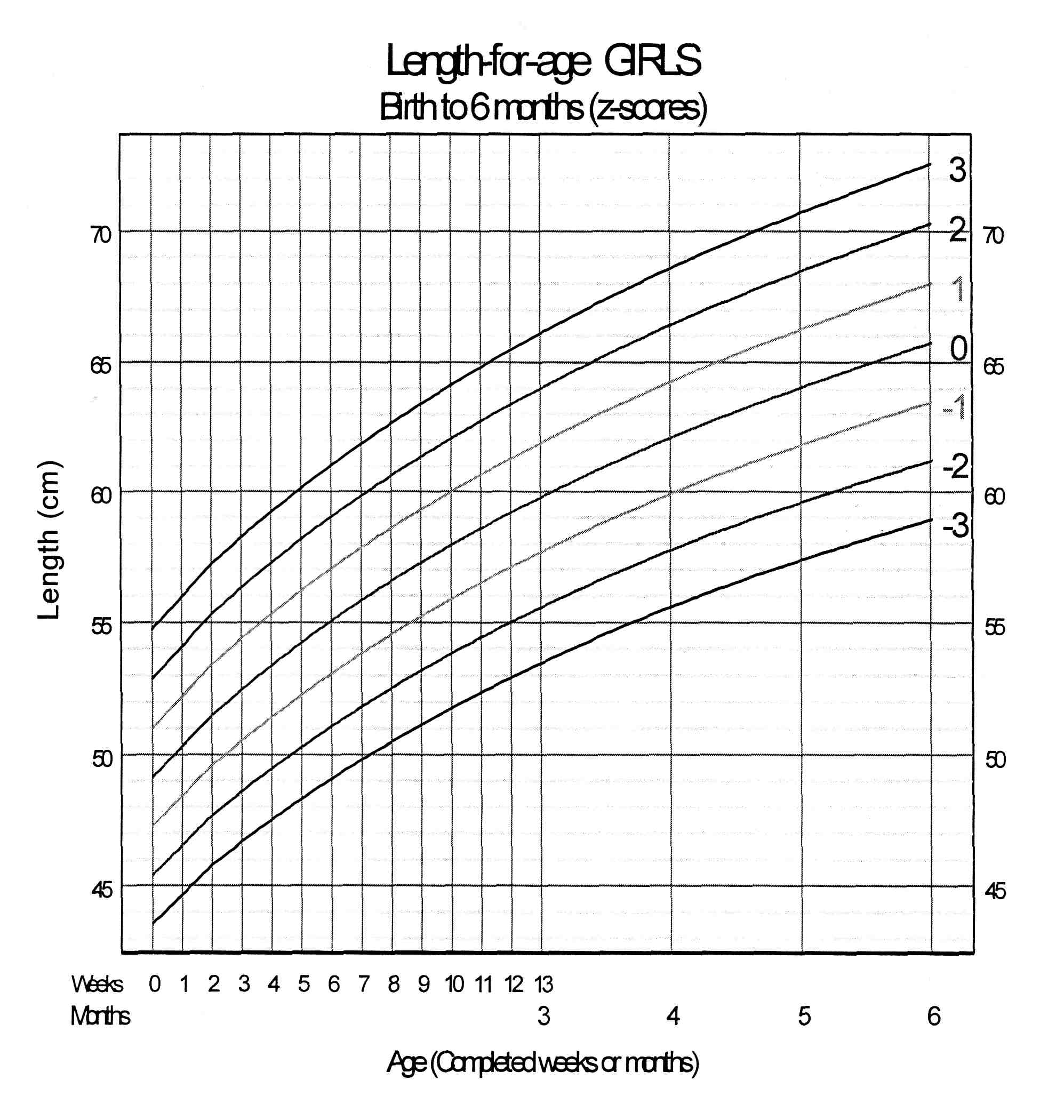 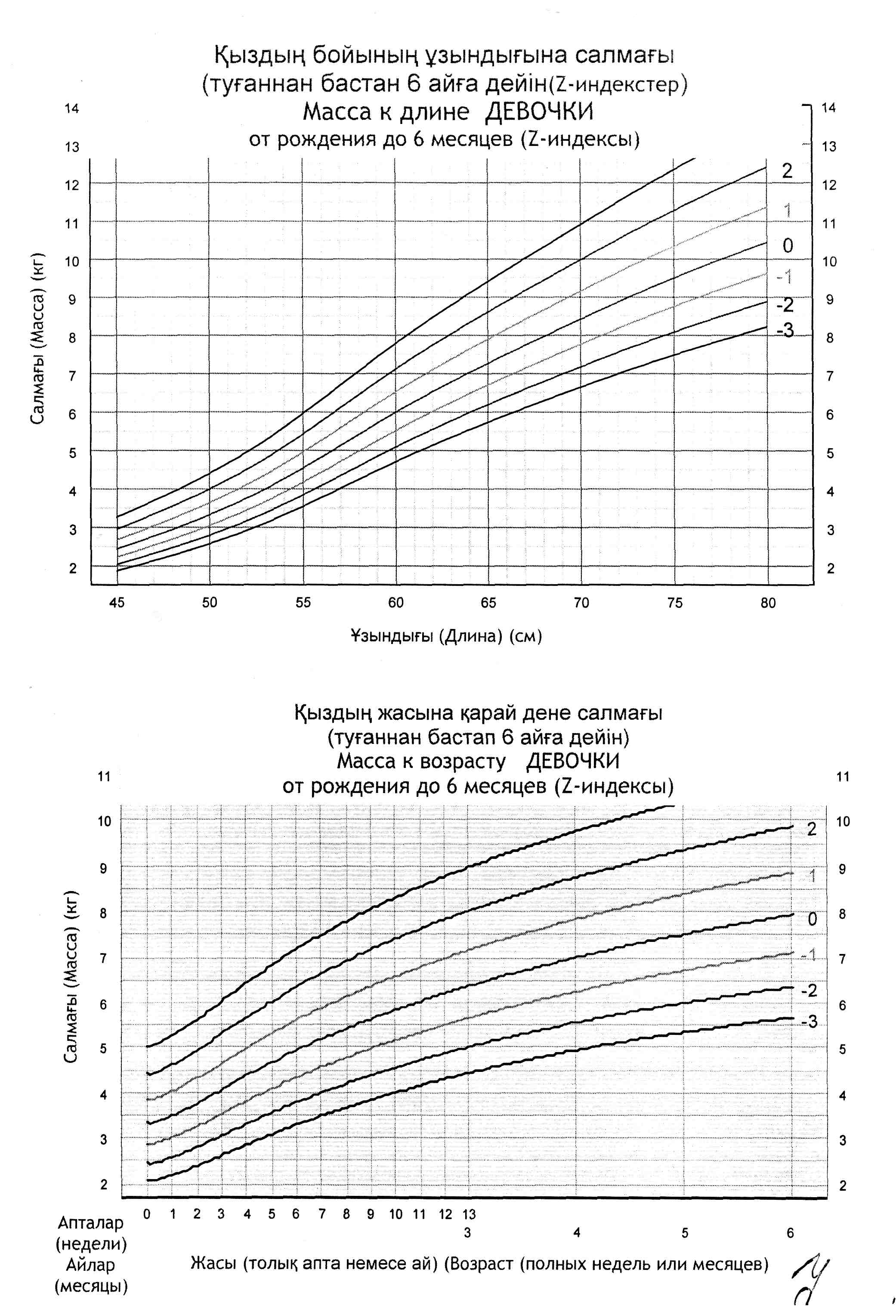 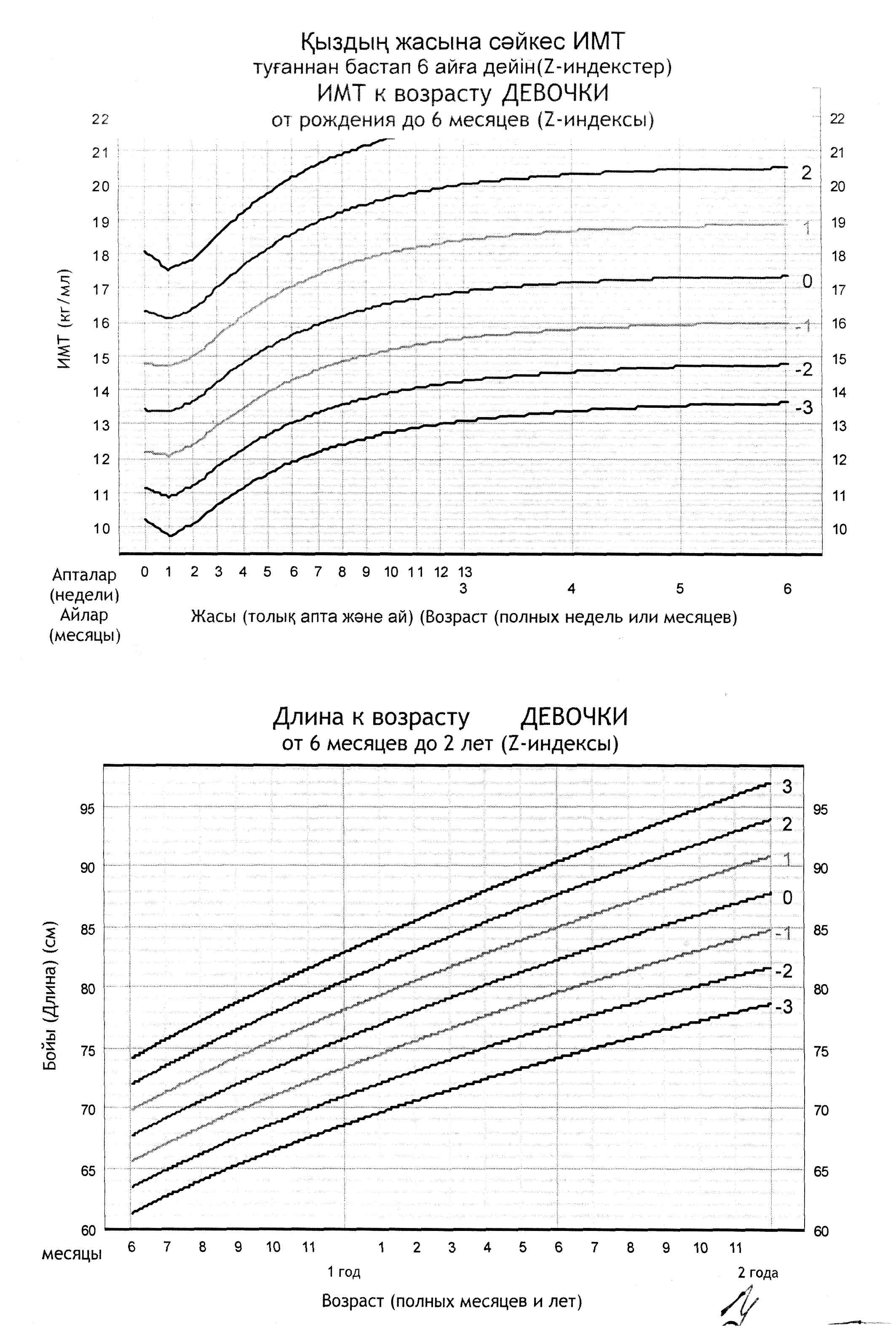 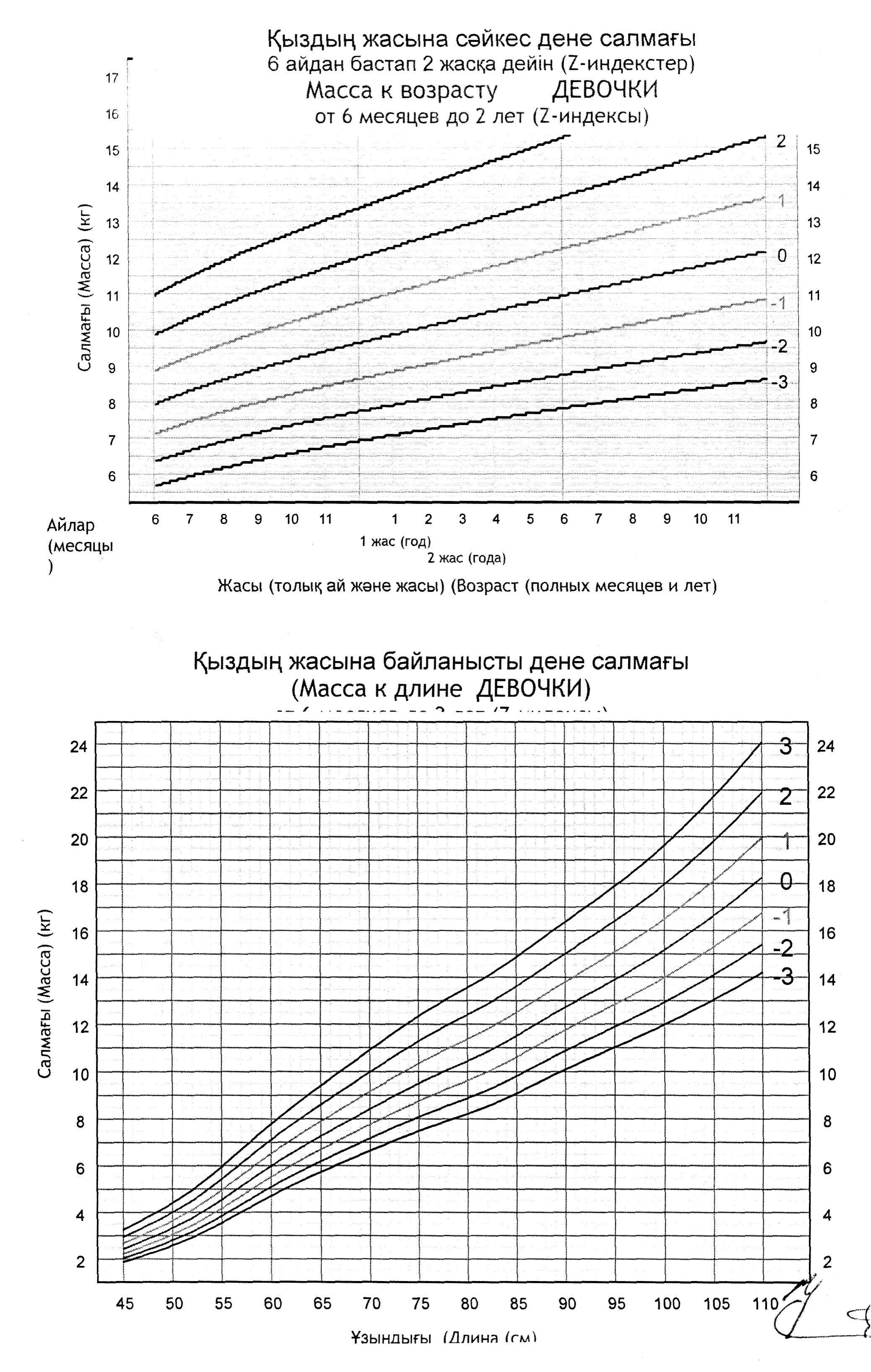 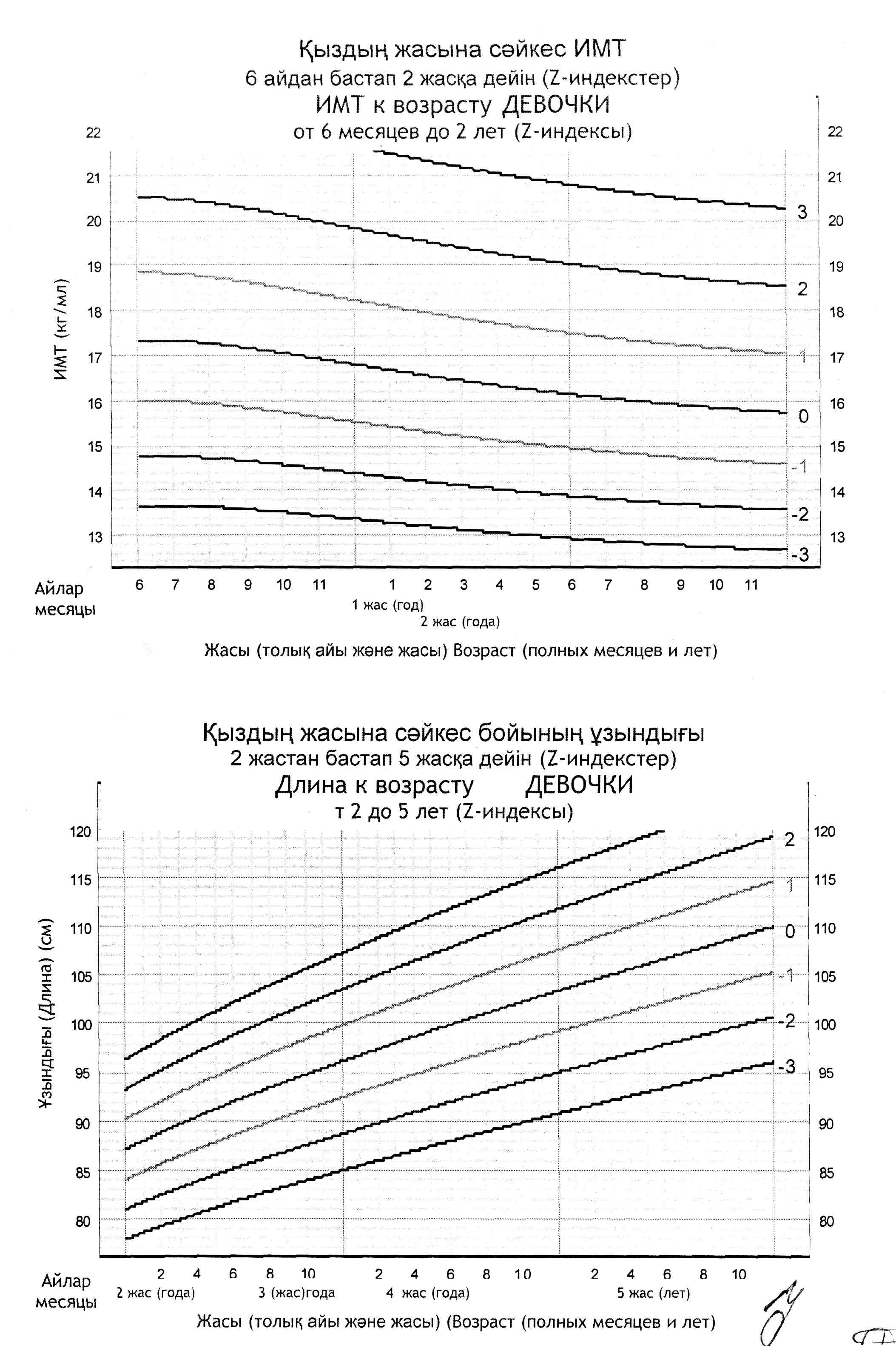 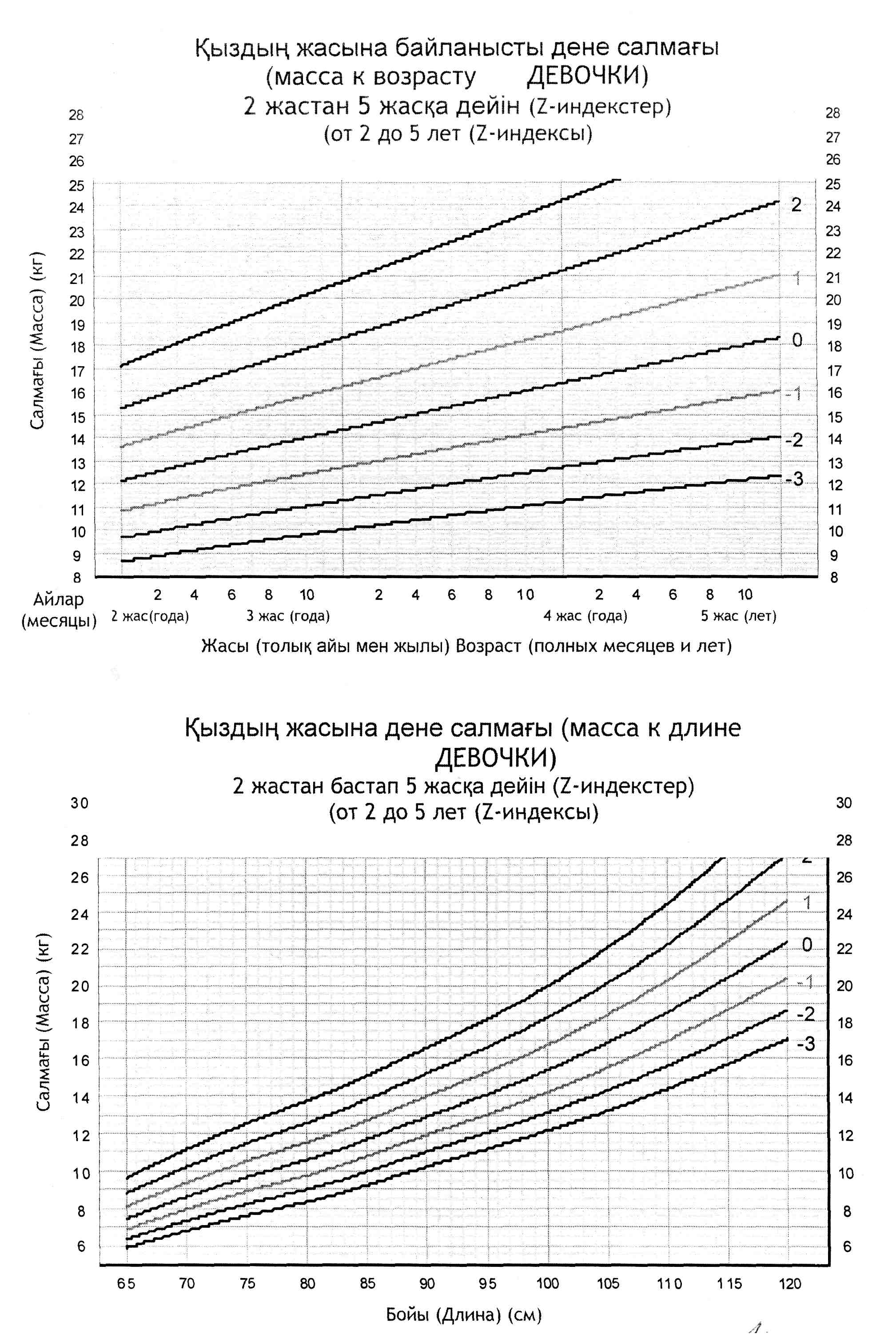 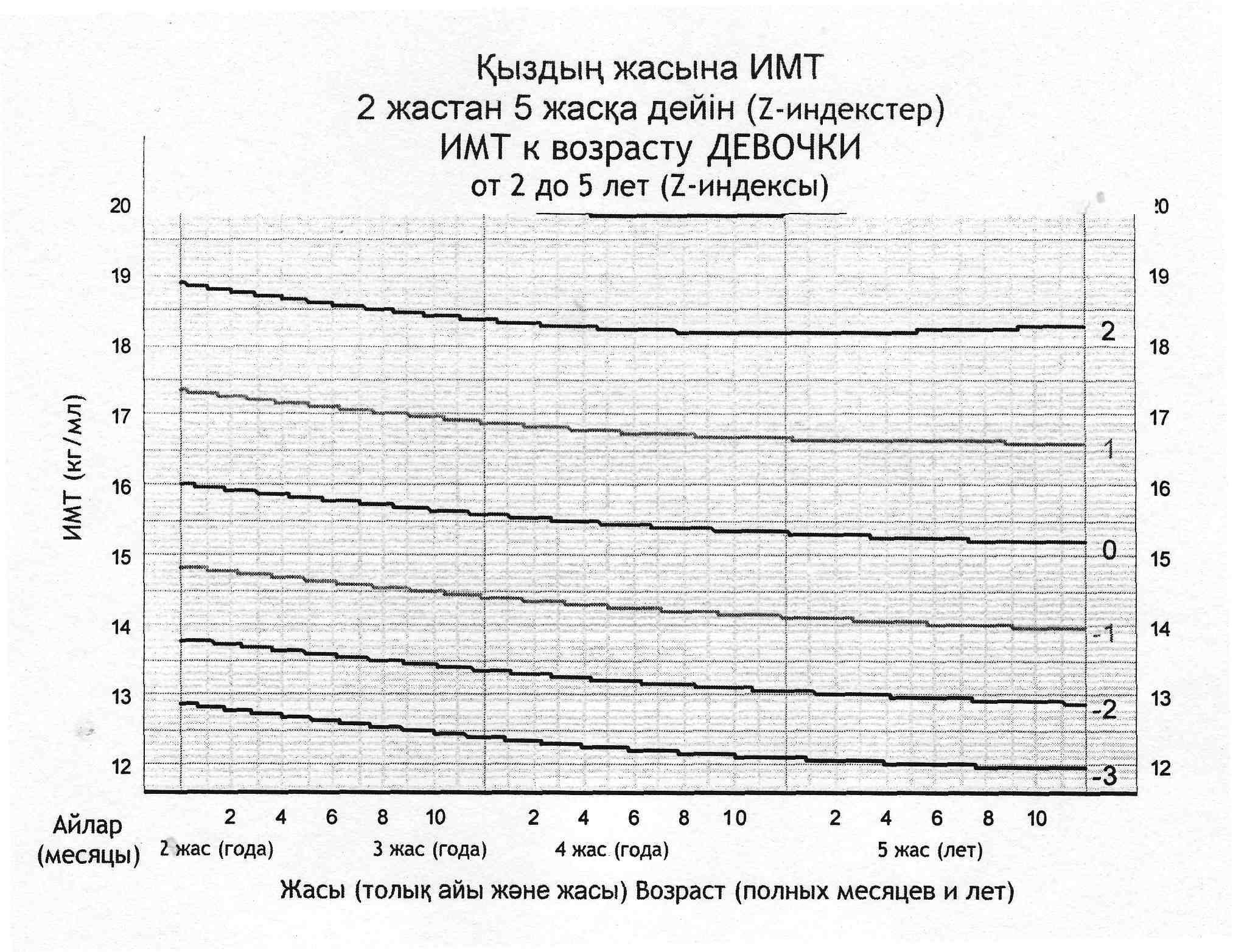  Профилактикалық екпелерді есепке алу картасы

(карта учета профилактических прививок)

Жоспарлы вакцинация

(плановая вакцинация) Жоспардан тыс егу және қайтадан енгізілген екпелер (внеплановая

вакцинация и вновь введенные вакцины) МАНТУ РЕАКЦИЯСЫ (РЕАКЦИЯ МАНТУ): Қорытынды (нақтыланған) диагноздарды жазу парағы (лист для

записи заключительных (уточненных) диагнозов)  Қорытынды (нақтыланған) диагноздарды жазу парағы

(Лист для записи заключительных (уточненных) диагнозов) Нәрестені бірінші рет тексеріп-қарау (первичный осмотр новорожденного):

Нәрестені тексеріп-қарау міндеттері (задачи осмотра новорожденного):

1. Туғаннан кейін қалыпты бейімделуіне көз жеткізу (удостовериться в нормальной

адаптации после рождения);

2. Қатерлі белгілердің болуын тексеру (проверить на наличие опасных симптомов)

3. Бойы мен дамуын бағалау (оценить рост и развитие);

4. Туа біткен даму ақаулардың бар-жоғын тексеру (проверить, нет ли врожденных пороков

развития).  Ұсыныстар (рекомендации):

- Емшекпен емізудің басымдылығы және практикасы (преимущества и практика грудного

вскармливания)

- Тек емшекпен емізуді қамтамасыз ету (обеспечение исключительно грудного

вскармливания)

- Емшек сүтін сауып тастау техникасы (қажет болғанда) (техника сцеживания грудного

молока (при необходимости)

- Ананың құнарлы тамақтануы (оптимальное питание матери)

- Ананың жеке гигиенасы (личная гигиена матери)

- Жайға және нәрестені күту заттарына қойылған талаптар (т ребования к помещению и

предметам ухода за новорожденным)

- Қауіпсіз орта (нәрестенің киіміне, күту заттарына және ойыншықтарына қойылған

талаптар, жарақат пен оқыс жағдайды алдын алу үшін ата-аналардың мінез-құлқы)

(безопасная среда (требования к выбору одежды, предметов ухода за новорожденным и

игрушек), поведение родителей для профилактики травматизма и несчастного случая)

- Нәресте күтімі, серуендеу режімі, гигиеналық ванналар (уход за новорожденным, режим

прогулок гигиенические ванны)

- Бала сырқаттанғанда мінез-құлық және оны күту қағидалары (қауіп себептері) (правила

поведения и уход в случае болезни ребенка (опасные признаки).

- Басқа ұсыныстар (другие рекомендации)Дәрігер (врач): Дәрігердің тексеріп-қарауы (15-ші күн) (Осмотр врачом

(15-й день) Ұсыныстар (рекомендации):

1. Тек емшекпен емізуді қолдау (поощрение исключительно грудного вскармливания);

2. Емізетін ананың тиімді тамақтануы және ұйқы/демалу режімі (оптимальное питание и

режим сна/отдыха кормящей матери);

3. Нәресте күтімі (уход за новорожденным);

4. Психоәлеуметтік дамуды ынталандыру (стимуляция психосоциального развития);

5. Қауіпсіз орта (нәресте киіміне, күтім жасау заттарына және ойыншықтарға қойылған

талаптар) және жарақат пен жазатайым жағдайларды алдын алу үшін ата-аналардың

мінез-құлқы (безопасная среда (требования к выбору одежды, предметов ухода за

новорожденным и игрушек) и поведение родителей для профилактики травматизма и

несчастного случая); 

6. Бала сырқаттанғанда күту және мінез-құлық қағидасы (правила поведения и уход в

случае болезни ребенка);

7. Баладағы қауіпті аурулардың белгісінде ананың тез арада дәрігерге баруын үйрету:

емшек еме алмайды, әрбір емген немесе су ішкен жағдайда құсу, сіреспе, летаргиялық

немесе ес-түссіз (обучение опасным признакам болезни у ребенка, при которых мать

немедленно должна обратиться к врачу: не может пить или сосать грудь, рвота после

каждого приема пищи или питья, судороги, летаргичен или без сознания);

8. Басқа (другое).Дәрігер (Врач):Дәрігердің баланы 1 айында тексеріп-қарауы (осмотр ребенка 1 месяца жизни врачом) Ұсыныстар (рекомендации):

- Тек емшекпен емізуді практикалау (практика исключительно грудного вскармливания).

- Ананың тиімді тамақтануы (оптимальное питание матери);

- Жасына сәйкес психоәлеуметтік және қозғаушы даму (Ана жадынамасы) (психосоциальное и

моторное развитие соответственно возрасту (Памятка Матери);

- Жасына сәйкес массаж және гимнастика (массаж и гимнастика соответственно возрасту);

- Күн сайын серуендеу (күніне 1-2 рет) жеткілікті инсоляциямен, көрсетілімдер бойынша Д

витаминімен арнайы профилактикалау (Ежедневные прогулки (1-2 раза в день) с достаточной

инсоляцией, по показаниям специфическая профилактика витамином Д);

- Бала сырқаттанғанда оны күту және мінез-құлық қағидалары (қауіпті себептер және

көмекке қашан жүгіну керек, тамақтану және сұйықтық ішу режімі) (Правила поведения и

уход в случае болезни ребенка (опасные признаки и когда необходимо обратиться за

помощью, режим кормления и питья);

- Вакцинация (уақтылы егу, екпеге кері әсердің болуы және ата-ананың мінез-құлқы,

екпелер қандай инфекциялардан қорғайды) (Вакцинация (своевременность проведения,

возможные реакции на прививку и поведение родителей, от каких инфекций защищают

прививки);

- Қауіпсіз орта және ата-аналардың жарақат пен жазатайым жағдайларды алдын алуды үйрету

(Безопасная среда и поведение родителей для профилактики травматизма и несчастного

случая);

- Ай сайын дәрігерде тексеріліп-қаралу (Ежемесячный осмотр у врача);

- Көрсетілімдер бойынша тар мамандарда консультация алу және зертханалық зерттелу

(Консультация узких специалистов и лабораторных исследований по показаниям);

- Басқасы (Другое).Дәрігер (Врач):Дәрігердің баланы 2 айында тексеріп-қарауы (осмотр ребенка 2 месяца жизни врачом) Ұсыныстар (рекомендации):

- Тек емшекпен емізуді практикалау (практика исключительно грудного вскармливания).

- Ананың тиімді тамақтануы (оптимальное питание матери);

- Жасына сәйкес психоәлеуметтік және қозғаушы даму (Ана жадынамасы) (психосоциальное  и

моторное развитие соответственно возрасту (Памятка Матери);

- Жасына сәйкес массаж және гимнастика (массаж и гимнастика соответственно возрасту);

- Күн сайын серуендеу (күніне 1-2 рет) жеткілікті инсоляциямен, көрсетілімдер бойынша Д

витаминімен арнайы профилактикалау (Ежедневные прогулки (1-2 раза в день) с достаточной

инсоляцией, по показаниям специфическая профилактика витамином Д);

- Бала сырқаттанғанда оны күту және мінез-құлық қағидалары (қауіпті себептер және

көмекке қашан жүгіну керек, тамақтану және сұйықтық ішу режімі) (Правила поведения и

уход в случае болезни ребенка (опасные признаки и когда  необходимо обратиться за

помощью, режим кормления и питья);

- Вакцинация (уақтылы егу, екпеге кері әсердің болуы және ата-ананың мінез-құлқы,

екпелер қандай инфекциялардан қорғайды) (Вакцинация (своевременность проведения,

возможные реакции на прививку и поведение родителей, от каких инфекций защищают

прививки);

- Қауіпсіз орта және ата-аналардың жарақат пен жазатайым жағдайларды алдын алуды үйрету

(Безопасная среда и поведение родителей для профилактики травматизма и несчастного

случая);

- Ай сайын дәрігерде тексеріліп-қаралу (Ежемесячный осмотр у врача);

- Көрсетілімдер бойынша тар мамандарда консультация алу және зертханалық зерттелу

(Консультация узких специалистов и лабораторных исследований по показаниям);

- Басқасы (Другое).Дәрігер (врач): Дәрігердің 3 айлық баланы тексеріп-қарауы

Осмотр ребенка 3 месяцев жизни врачом Ұсыныстар (рекомендации):

- Тек емшекпен емізуді практикалау (практика исключительно грудного вскармливания).

- Ананың тиімді тамақтануы (оптимальное питание матери);

- Жасына сәйкес психоәлеуметтік және қозғаушы даму (Ана жадынамасы) (психосоциальное и

моторное развитие соответственно возрасту (Памятка Матери);

- Жасына сәйкес массаж және гимнастика (массаж и гимнастика соответственно возрасту);

- Күн сайын серуендеу (күніне 1-2 рет) жеткілікті инсоляциямен, көрсетілімдер бойынша Д

витаминімен арнайы профилактикалау (Ежедневные прогулки (1-2 раза в день) с достаточной

инсоляцией, по показаниям специфическая профилактика витамином Д);

- Бала сырқаттанғанда оны күту және мінез-құлық қағидалары (қауіпті себептер және

көмекке қашан жүгіну керек, тамақтану және сұйықтық ішу режімі) (Правила поведения и

уход в случае болезни ребенка (опасные признаки и когда необходимо обратиться за

помощью, режим кормления и питья);

- Вакцинация (уақтылы егу, екпеге кері әсердің болуы және ата-ананың мінез-құлқы,

екпелер қандай инфекциялардан қорғайды) (Вакцинация (своевременность проведения,

возможные реакции на прививку и поведение родителей, от каких инфекций защищают

прививки);

- Қауіпсіз орта және ата-аналардың жарақат пен жазатайым жағдайларды алдын алуды үйрету

(Безопасная среда и поведение родителей для профилактики травматизма и несчастного

случая);

- Ай сайын дәрігерде тексеріліп-қаралу (Ежемесячный осмотр у врача);

- Көрсетілімдер бойынша тар мамандарда консультация алу және зертханалық зерттелу

(Консультация узких специалистов и лабораторных исследований по показаниям);

- Басқасы (Другое).Дәрігер/Врач Дәрігердің 4 айлық баланы тексеріп-қарауы

Осмотр ребенка  4 месяцев жизни врачом Ұсыныстар (рекомендации):

- Тек емшекпен емізуді практикалау (практика исключительно грудного вскармливания).

- Ананың тиімді тамақтануы (оптимальное питание матери);

- Жасына сәйкес психоәлеуметтік және қозғаушы даму (Ана жадынамасы) (психосоциальное  и

моторное развитие соответственно возрасту (Памятка Матери);

- Жасына сәйкес массаж және гимнастика (массаж и гимнастика соответственно возрасту);

- Күн сайын серуендеу (күніне 1-2 рет) жеткілікті инсоляциямен, көрсетілімдер бойынша Д

витаминімен арнайы профилактикалау (Ежедневные прогулки (1-2 раза в день) с достаточной

инсоляцией, по показаниям специфическая профилактика витамином Д);

- Бала сырқаттанғанда оны күту және мінез-құлық қағидалары (қауіпті себептер және

көмекке қашан жүгіну керек, тамақтану және сұйықтық ішу режімі) (Правила поведения и

уход в случае болезни ребенка (опасные признаки и когда необходимо обратиться за

помощью, режим кормления и питья);

- Вакцинация (уақтылы егу, екпеге кері әсердің болуы және ата-ананың мінез-құлқы,

екпелер қандай инфекциялардан қорғайды) (Вакцинация (своевременность проведения,

возможные реакции на прививку и поведение родителей, от каких инфекций защищают

прививки);

- Қауіпсіз орта және ата-аналардың жарақат пен жазатайым жағдайларды алдын алуды үйрету

(Безопасная среда и поведение родителей для профилактики травматизма и несчастного

случая);

- Ай сайын дәрігерде тексеріліп-қаралу (Ежемесячный осмотр у врача);

- Көрсетілімдер бойынша тар мамандарда консультация алу және зертханалық зерттелу

(Консультация узких специалистов и лабораторных исследований по показаниям);

- Басқасы (Другое).Дәрігер/Врач Дәрігердің 5 айлық баланы тексеріп-қарауы

Осмотр ребенка  в возрасте 5 месяцев врачом  Ұсыныстар (рекомендации):

- Тек емшекпен емізуді практикалау (практика исключительно грудного вскармливания).

- Ананың тиімді тамақтануы (оптимальное питание матери);

- Жасына сәйкес психоәлеуметтік және қозғаушы даму (Ана жадынамасы) (психосоциальное и

моторное развитие соответственно возрасту (Памятка Матери);

- Жасына сәйкес массаж және гимнастика (массаж и гимнастика соответственно возрасту);

- Күн сайын серуендеу (күніне 1-2 рет) жеткілікті инсоляциямен, көрсетілімдер бойынша Д

витаминімен арнайы профилактикалау (Ежедневные прогулки (1-2 раза в день) с достаточной

инсоляцией, по показаниям специфическая профилактика витамином Д);

- Бала сырқаттанғанда оны күту және мінез-құлық қағидалары (қауіпті себептер және

көмекке қашан жүгіну керек, тамақтану және сұйықтық ішу режімі) (Правила поведения и

уход в случае болезни ребенка (опасные признаки и когда необходимо обратиться за

помощью, режим кормления и питья);

- Вакцинация (уақтылы егу, екпеге кері әсердің болуы және ата-ананың мінез-құлқы,

екпелер қандай инфекциялардан қорғайды) (Вакцинация (своевременность проведения,

возможные реакции на прививку и поведение родителей, от каких инфекций защищают

прививки);

- Қауіпсіз орта және ата-аналардың жарақат пен жазатайым жағдайларды алдын алуды үйрету

(Безопасная среда и поведение родителей для профилактики травматизма и несчастного

случая);

- Ай сайын дәрігерде тексеріліп-қаралу (Ежемесячный осмотр у врача);

- Көрсетілімдер бойынша тар мамандарда консультация алу және зертханалық зерттелу

(Консультация узких специалистов и лабораторных исследований по показаниям);

- Басқасы (Другое).Дәрігер/Врач Дәрігердің 6 айлық баланы тексеріп-қарауы

Осмотр ребенка в возрасте 6 месяцев врачом Ұсынымдар/Рекомендации- Емшекпен емізуді жалғастыру/Продолжение грудного вскармливания

- Қосымша тамақтандыру: ҚР ДСМ 2006 жылғы 25 қыркүйекте бекітілген «Ерте жастағы

балалардың тамағы» әдістемелік ұсынымдарға сәйкес қосымша тамақтандыруды дұрыс беру

қағидалары, азық-түліктік терімді дайындау және таңдау, тамақты дайындау және

сақтаудың гигиеналық қағидалары, жиілігі және саны, қоректік құндылығы/Прикорм:

правила успешного ввода прикорма, приготовления и выбора продуктового набора,

гигиенические правила приготовления и хранения пищи, кратность и количество,

питательная ценность. согласно методическим рекомендациям «Питание детей раннего

возраста», утвержденных МЗ РК от 25 сентября 2006г.

- Анасын оңтайлы тамақтандыру/Оптимальное питание матери

- Жасына сәйкес психологиялық-әлеуметтік дамыту/Психосоциальное развитие

соответственно возрасту

- Жасына сәйкес массаж және гимнастика/Массаж и гимнастика соответственно возрасту

Күн сайынғы серуендер, жеткілікті инсоляция. Көрсеткіштер бойынша Д дәруменімен

арнайы профилактикалау/Ежедневные прогулки, достаточная инсоляция. По показаниям

специфическая профилактика витамином Д.

- Бала ауырған жағдайда өзін-өзі ұстау және күту қағидалары (көмекке жүгіну қажет

үрей тудыратын белгілер, тамақтандыру және ішу режімі)/Правила поведения и ухода в

случае болезни ребенка (опасные признаки, когда необходимо обратиться за помощью,

режим кормления и питья)

- Травматизм және оқыс жағдайлардың алдын алу үшін қауіпсіз орта және ата-аналарыны

іс-әрекеті/ Безопасная среда и поведение родителей для профилактики травматизма и

несчастного случая.

- Дәрігердің қабылдауында ай сайынғы тексеріп қарау/Ежемесячный осмотр на приеме у

врача.

- Басқа/ДругоеДәрігер/Врач Дәрігердің 7 айлық баланы тексеріп-қарауы

Осмотр ребенка  в возрасте 7 месяцев врачом   Ұсынымдар/Рекомендации- Емшекпен емізуді жалғастыру/Продолжение грудного вскармливания

- Қосымша тамақтандыру: ҚР ДСМ 2006 жылғы 25 қыркүйекте бекітілген «Ерте жастағы

балалардың тамағы» әдістемелік ұсынымдарға сәйкес қосымша тамақтандыруды дұрыс беру

қағидалары, азық-түліктік терімді дайындау және таңдау, тамақты дайындау және сақтаудың

гигиеналық қағидалары, жиілігі және саны, қоректік құндылығы/Прикорм: правила успешного

ввода прикорма, приготовления и выбора продуктового набора, гигиенические правила

приготовления и хранения пищи, кратность и количество, питательная ценность. согласно

методическим рекомендациям «Питание детей раннего возраста», утвержденных МЗ РК от 25

сентября 2006г.

- Анасын оңтайлы тамақтандыру/Оптимальное питание матери

- Жасына сәйкес психологиялық-әлеуметтік дамыту/Психосоциальное развитие соответственно

возрасту

- Жасына сәйкес массаж және гимнастика/Массаж и гимнастика соответственно возрасту

- Күн сайынғы серуендер, жеткілікті инсоляция. Көрсеткіштер бойынша Д дәруменімен

арнайы профилактикалау/Ежедневные прогулки, достаточная инсоляция. По показаниям

специфическая профилактика витамином Д.

- Бала ауырған жағдайда өзін-өзі ұстау және күту қағидалары (көмекке жүгіну қажет үрей

тудыратын белгілер, тамақтандыру және ішу режімі)/Правила поведения и ухода в случае

болезни ребенка (опасные признаки, когда необходимо обратиться за помощью, режим

кормления и питья)

- Травматизм және оқыс жағдайлардың алдын алу үшін қауіпсіз орта және ата-аналарының

іс-әрекеті/ Безопасная среда и поведение родителей для профилактики травматизма и

несчастного случая.

- Дәрігердің қабылдауында ай сайынғы тексеріп қарау/Ежемесячный осмотр на приеме у

врача.Дәрігер/Врач Дәрігердің 8 айлық баланы тексеріп-қарауы

Осмотр ребенка в возрасте 8 месяцев врачом Ұсынымдар/Рекомендации- Емшекпен емізуді жалғастыру/Продолжение грудного вскармливания

- Қосымша тамақтандыру: ҚР ДСМ 2006 жылғы 25 қыркүйекте бекітілген «Ерте жастағы

балалардың тамағы» әдістемелік ұсынымдарға сәйкес қосымша тамақтандыруды дұрыс беру

қағидалары, азық-түліктік терімді дайындау және таңдау, тамақты дайындау және

сақтаудың гигиеналық қағидалары, жиілігі және саны, қоректік құндылығы/Прикорм:

правила успешного ввода прикорма, приготовления и выбора продуктового набора,

гигиенические правила приготовления и хранения пищи, кратность и количество,

питательная ценность. согласно методическим рекомендациям «Питание детей раннего

возраста», утвержденных МЗ РК от 25 сентября 2006 г.

- Анасын оңтайлы тамақтандыру/Оптимальное питание матери

- Жасына сәйкес психологиялық-әлеуметтік дамыту/Психосоциальное развитие соответственно

возрасту

- Жасына сәйкес массаж және гимнастика/Массаж и гимнастика соответственно возрасту

- Күн сайынғы серуендер, жеткілікті инсоляция. Көрсеткіштер бойынша Д дәруменімен

арнайы профилактикалау/Ежедневные прогулки, достаточная инсоляция. По показаниям

специфическая профилактика витамином Д.

- Бала ауырған жағдайда өзін-өзі ұстау және күту қағидалары (көмекке жүгіну қажет үрей

тудыратын белгілер, тамақтандыру және ішу режімі)/Правила поведения и ухода в случае

болезни ребенка (опасные признаки, когда необходимо обратиться за помощью, режим

кормления и питья)

- Травматизм және оқыс жағдайлардың алдын алу үшін қауіпсіз орта және ата-аналарының

іс-әрекеті/ Безопасная среда и поведение родителей для профилактики травматизма и

несчастного случая.

- Дәрігердің қабылдауында ай сайынғы тексеріп қарау/Ежемесячный осмотр на приеме у

врача.Дәрігер/Врач Дәрігердің 9 айлық баланы тексеріп-қарауы

Осмотр ребенка в возрасте 9 месяцев врачом Ұсынымдар/Рекомендации- Емшекпен емізуді жалғастыру/Продолжение грудного вскармливания

- Қосымша тамақтандыру: ҚР ДСМ 2006 жылғы 25 қыркүйекте бекітілген «Ерте жастағы

балалардың тамағы» әдістемелік ұсынымдарға сәйкес қосымша тамақтандыруды дұрыс беру

қағидалары, азық-түліктік терімді дайындау және таңдау, тамақты дайындау және

сақтаудың гигиеналық қағидалары, жиілігі және саны, қоректік құндылығы/Прикорм:

правила успешного ввода прикорма, приготовления и выбора продуктового набора,

гигиенические правила приготовления и хранения пищи, кратность и количество,

питательная ценность. согласно методическим рекомендациям «Питание детей раннего

возраста», утвержденных МЗ РК от 25 сентября 2006 г.

- Анасын оңтайлы тамақтандыру/Оптимальное питание матери

- Жасына сәйкес психологиялық-әлеуметтік дамыту/Психосоциальное развитие соответственно

возрасту

- Жасына сәйкес массаж және гимнастика/Массаж и гимнастика соответственно возрасту

- Күн сайынғы серуендер, жеткілікті инсоляция. Көрсеткіштер бойынша Д дәруменімен

арнайы профилактикалау/Ежедневные прогулки, достаточная инсоляция. По показаниям

специфическая профилактика витамином Д.

- Бала ауырған жағдайда өзін-өзі ұстау және күту қағидалары (көмекке жүгіну қажет үрей

тудыратын белгілер, тамақтандыру және ішу режімі)/Правила поведения и ухода в случае

болезни ребенка (опасные признаки, когда необходимо обратиться за помощью, режим

кормления и питья)

- Травматизм және оқыс жағдайлардың алдын алу үшін қауіпсіз орта және ата-аналарының

іс-әрекеті/ Безопасная среда и поведение родителей для профилактики травматизма и

несчастного случая.

- Дәрігердің қабылдауында ай сайынғы тексеріп қарау/Ежемесячный осмотр на приеме у

врача.Дәрігер/Врач Дәрігердің 10 айлық баланы тексеріп-қарауы

Осмотр ребенка  в возрасте 10 месяцев врачомҰсынымдар/Рекомендации- Емшекпен емізуді жалғастыру/Продолжение грудного вскармливания

- Қосымша тамақтандыру: ҚР ДСМ 2006 жылғы 25 қыркүйекте бекітілген «Ерте жастағы

балалардың тамағы» әдістемелік ұсынымдарға сәйкес қосымша тамақтандыруды дұрыс беру

қағидалары, азық-түліктік терімді дайындау және таңдау, тамақты дайындау және

сақтаудың гигиеналық қағидалары, жиілігі және саны, қоректік құндылығы/Прикорм:

правила успешного ввода прикорма, приготовления и выбора продуктового набора,

гигиенические правила приготовления и хранения пищи, кратность и количество,

питательная ценность. согласно методическим рекомендациям «Питание детей раннего

возраста», утвержденных МЗ РК от 25 сентября 2006 г.

- Анасын оңтайлы тамақтандыру/Оптимальное питание матери

- Жасына сәйкес психологиялық-әлеуметтік дамыту/Психосоциальное развитие соответственно

возрасту

- Жасына сәйкес массаж және гимнастика/Массаж и гимнастика соответственно возрасту

- Күн сайынғы серуендер, жеткілікті инсоляция. Көрсеткіштер бойынша Д дәруменімен

арнайы профилактикалау/Ежедневные прогулки, достаточная инсоляция. По показаниям

специфическая профилактика витамином Д.

- Бала ауырған жағдайда өзін-өзі ұстау және күту қағидалары (көмекке жүгіну қажет үрей

тудыратын белгілер, тамақтандыру және ішу режімі)/Правила поведения и ухода в случае

болезни ребенка (опасные признаки, когда необходимо обратиться за помощью, режим

кормления и питья)

- Травматизм және оқыс жағдайлардың алдын алу үшін қауіпсіз орта және ата-аналарының

іс-әрекеті/ Безопасная среда и поведение родителей для профилактики травматизма и

несчастного случая.

- Дәрігердің қабылдауында ай сайынғы тексеріп қарау/Ежемесячный осмотр на приеме у

врача.Дәрігер/Врач Дәрігердің 11 айлық баланы тексеріп-қарауы

Осмотр ребенка в возрасте 11 месяцев врачомҰсынымдар/Рекомендации- Емшекпен емізуді жалғастыру/Продолжение грудного вскармливания

- Қосымша тамақтандыру: ҚР ДСМ 2006 жылғы 25 қыркүйекте бекітілген «Ерте жастағы

балалардың тамағы» әдістемелік ұсынымдарға сәйкес қосымша тамақтандыруды дұрыс беру

қағидалары, азық-түліктік терімді дайындау және таңдау, тамақты дайындау және

сақтаудың гигиеналық қағидалары, жиілігі және саны, қоректік құндылығы/Прикорм:

правила успешного ввода прикорма, приготовления и выбора продуктового набора,

гигиенические правила приготовления и хранения пищи, кратность и количество,

питательная ценность. согласно методическим рекомендациям «Питание детей раннего

возраста», утвержденных МЗ РК от 25 сентября 2006 г.

- Анасын оңтайлы тамақтандыру/Оптимальное питание матери

- Жасына сәйкес психологиялық-әлеуметтік дамыту/Психосоциальное развитие соответственно

возрасту

- Жасына сәйкес массаж және гимнастика/Массаж и гимнастика соответственно возрасту

- Күн сайынғы серуендер, жеткілікті инсоляция. Көрсеткіштер бойынша Д дәруменімен

арнайы профилактикалау/Ежедневные прогулки, достаточная инсоляция. По показаниям

специфическая профилактика витамином Д.

- Бала ауырған жағдайда өзін-өзі ұстау және күту қағидалары (көмекке жүгіну қажет үрей

тудыратын белгілер, тамақтандыру және ішу режімі)/Правила поведения и ухода в случае

болезни ребенка (опасные признаки, когда необходимо обратиться за помощью, режим

кормления и питья)

- Травматизм және оқыс жағдайлардың алдын алу үшін қауіпсіз орта және ата-аналарының

іс-әрекеті/ Безопасная среда и поведение родителей для профилактики травматизма и

несчастного случая.

- Дәрігердің қабылдауында ай сайынғы тексеріп қарау/Ежемесячный осмотр на приеме у

врача.Дәрігер/Врач Дәрігердің 12 айлық баланы тексеріп-қарауы

Осмотр ребенка в возрасте в 12 месяцев врачом Ұсынымдар/Рекомендации- Емшекпен емізуді жалғастыру/грудного вскармливания

- Қосымша тамақтандыру: азық-түліктік терімді кеңейту, тамақты дайындау және сақтаудың

гигиеналық қағидалары/Прикорм: расширение продуктового набора, гигиенические правила

приготовления и хранения пищи

- Анасын оңтайлы тамақтандыру/Оптимальное питание матери

- Жасына сәйкес психологиялық-әлеуметтік және моторикалық дамыту/Психосоциальное и

моторное развитие соответственно возрасту

- Жасына сәйкес массаж және гимнастика/Массаж и гимнастика соответственно возрасту

- Күн сайынғы серуендер, жеткілікті инсоляция/Ежедневные прогулки, достаточная

инсоляция

- Бала ауырған жағдайда өзін-өзі ұстау және күту қағидалары (көмекке жүгіну қажет үрей

тудыратын белгілер, тамақтандыру және ішу режімі)/Правила поведения и ухода в случае

болезни ребенка (опасные признаки, когда необходимо обратиться за помощью, режим

кормления и питья)

- Травматизм және оқыс жағдайлардың алдын алу үшін қауіпсіз орта және ата-аналарының

іс-әрекеті/Безопасная среда и поведение родителей для профилактики травматизма и

несчастного случая.

- Дәрігердің қабылдауында тоқсан сайынғы тексеріп қарау/Ежеквартальный осмотр на приеме

у врача

- Қанның жалпы талдауы, зәрдің жалпы талдауы, гельминттердің жұмыртқаларына нәжіс

талдауы/Обший анализ крови, Общий анализ мочи, Кал на яйца гельминтов

- Мамандардың консультациясы - хирург, ЛОР, невролог, офтальмолог/Консультация

специалистов хирург, ЛОР, невролог, офтальмологДәрігер/Врач 1 ЖАСТАҒЫ ПРОФИЛАКТИКАЛЫҚ ТЕКСЕРІП-ҚАРАУ ПАРАҒЫ

ЛИСТ ПРОФИЛАКТИЧЕСКОГО ОСМОТРА 1 ЛЕТ

(жеке бейін мамандары, талдау нәтижелері және педиатрдың қорытындысы)

(осмотр узких специалистов, результаты анализов и заключение

педиатра) 1 жыл 3 айлық баланы дәрігердің тексеріп-қарауы

      Осмотр ребенка  в возрасте в 1 года 3 месяцев врачом Ұсынымдар/Рекомендации- Баланы оңтайлы тамақтандыру (үстелге қойылатын тағамдармен баланы бес рет толымды

тамақтандыру, емшекпен емізуді жалғастыру)/Оптимальное питание ребенка (пятиразовое

полноценное кормление пищей с семейного стола, продолжение грудного вскармливания).

- Анасын оңтайлы тамақтандыру/Оптимальное питание матери.

- Жасына сәйкес психологиялық-әлеуметтік дамыту/Психосоциальное развитие соответственно

возрасту.

- Жасына сәйкес массаж және гимнастика/Массаж и гимнастика соответственно возрасту

- Күн сайынғы серуендер, жеткілікті инсоляция/Ежедневные прогулки, достаточная

инсоляция.

- Бала ауырған жағдайда өзін-өзі ұстау және күту қағидалары (көмекке жүгіну қажет үрей

тудыратын белгілер, тамақтандыру және ішу режімі)/Правила поведения и ухода в случае

болезни ребенка (опасные признаки, когда необходимо обратиться за помощью, режим

кормления и питья)

- Травматизм және оқыс жағдайлардың алдын алу үшін қауіпсіз орта және ата-аналарының

іс-әрекеті/Безопасная среда и поведение родителей для профилактики травматизма и

несчастного случая.

- Жарты жылда 1 рет 24-36 ай аралығында дәрігердің тексеріп қарауы және 24-36 ай

аралығында зертханалық зерттеулер, мамандардың консультациялары/Осмотр на приеме у

врача 1 раз в полугодие с 24 до 36 месяцев и лабораторные исследования, консультация

специалистов в 24 и 36 месяцев.Дәрігер/Врач 1 жыл 6 айлық баланы дәрігердің тексеріп-қарауы

Осмотр ребенка в возрасте в 1 года 6 месяцев врачомҰсынымдар/Рекомендации- Баланы оңтайлы тамақтандыру (үстелге қойылатын тағамдармен баланы бес рет толымды

тамақтандыру, емшекпен емізуді жалғастыру)/Оптимальное питание ребенка (пятиразовое

полноценное кормление пищей с семейного стола, продолжение грудного вскармливания).

- Анасын оңтайлы тамақтандыру/Оптимальное питание матери.

- Жасына сәйкес психологиялық-әлеуметтік дамыту/Психосоциальное развитие соответственно

возрасту.

- Жасына сәйкес массаж және гимнастика/Массаж и гимнастика соответственно возрасту

- Күн сайынғы серуендер, жеткілікті инсоляция/Ежедневные прогулки, достаточная

инсоляция.

- Бала ауырған жағдайда өзін-өзі ұстау және күту қағидалары (көмекке жүгіну қажет үрей

тудыратын белгілер, тамақтандыру және ішу режімі)/Правила поведения и ухода в случае

болезни ребенка (опасные признаки, когда необходимо обратиться за помощью, режим

кормления и питья)

- Травматизм және оқыс жағдайлардың алдын алу үшін қауіпсіз орта және ата-аналарының

іс-әрекеті/Безопасная среда и поведение родителей для профилактики травматизма и

несчастного случая.

- Жарты жылда 1 рет 24-36 ай аралығында дәрігердің тексеріп қарауы және 24-36 ай

аралығында зертханалық зерттеулер, мамандардың консультациялары/Осмотр на приеме у

врача 1 раз в полугодие с 24 до 36 месяцев и лабораторные исследования, консультация

специалистов в 24 и 36 месяцев.Дәрігер/Врач 1 жыл 9 айлық баланы дәрігердің тексеріп-қарауы

Осмотр ребенка в возрасте в 1 года 9 месяцев врачомҰсынымдар/Рекомендации- Баланы оңтайлы тамақтандыру (үстелге қойылатын тағамдармен баланы бес рет толымды

тамақтандыру, емшекпен емізуді жалғастыру)/Оптимальное питание ребенка (пятиразовое

полноценное кормление пищей с семейного стола, продолжение грудного вскармливания).

- Анасын оңтайлы тамақтандыру/Оптимальное питание матери.

- Жасына сәйкес психологиялық-әлеуметтік дамыту/Психосоциальное развитие соответственно

возрасту.

- Жасына сәйкес массаж және гимнастика/Массаж и гимнастика соответственно возрасту

- Күн сайынғы серуендер, жеткілікті инсоляция/Ежедневные прогулки, достаточная

инсоляция.

- Бала ауырған жағдайда өзін-өзі ұстау және күту қағидалары (көмекке жүгіну қажет үрей

тудыратын белгілер, тамақтандыру және ішу режімі)/Правила поведения и ухода в случае

болезни ребенка (опасные признаки, когда необходимо обратиться за помощью, режим

кормления и питья)

- Травматизм және оқыс жағдайлардың алдын алу үшін қауіпсіз орта және ата-аналарының

іс-әрекеті/Безопасная среда и поведение родителей для профилактики травматизма и

несчастного случая.

- Жарты жылда 1 рет 24-36 ай аралығында дәрігердің тексеріп қарауы және 24-36 ай

аралығында зертханалық зерттеулер, мамандардың консультациялары/Осмотр на приеме у

врача 1 раз в полугодие с 24 до 36 месяцев и лабораторные исследования, консультация

специалистов в 24 и 36 месяцев.Дәрігер/Врач Дәрігердің 2 жастағы баланы тексеріп-қарауы

Осмотр ребенка в возрасте в 2 лет врачомҰсынымдар/РекомендацииДәрігер/Врач 2 ЖАСТАҒЫ ПРОФИЛАКТИКАЛЫҚ ТЕКСЕРІП-ҚАРАУ ПАРАҒЫ

ЛИСТ ПРОФИЛАКТИЧЕСКОГО ОСМОТРА 2 ГОДА

(осмотр узких специалистов, результаты анализов и заключение

педиатра)

(жеке бейін мамандары, талдау нәтижелері және

педиатрдың қорытындысы) 2 ЖАСТАҒЫ ПРОФИЛАКТИКАЛЫҚ ТЕКСЕРІП ҚАРАУ ПАРАҒЫ

ЛИСТ ПРОФИЛАКТИЧЕСКОГО ОСМОТРА 2 ГОДА

(осмотр узких специалистов, результаты анализов и заключение

педиатра)

(жеке бейін мамандары, талдау нәтижелері және

педиатрдың қорытындысы) 2 жас 6 айлық баланы дәрігердің тексеріп қарауы

Осмотр ребенка  в возрасте 2 лет 6 месяцев врачомҰсынымдар/Рекомендации- Баланы оңтайлы тамақтандыру (үстелге қойылатын тағамдармен баланы бес рет толымды

тамақтандыру, емшекпен емізуді жалғастыру)/Оптимальное питание ребенка (пятиразовое

полноценное кормление пищей с семейного стола, продолжение грудного вскармливания)

- Анасын оңтайлы тамақтандыру/Оптимальное питание матери

- Жасына сәйкес психологиялық-әлеуметтік дамыту/Психосоциальное развитие соответственно

возрасту

- Жасына сәйкес массаж және гимнастика/Массаж и гимнастика соответственно возрасту

- Күн сайынғы серуендер, жеткілікті инсоляция/Ежедневные прогулки, достаточная

инсоляция

- Бала ауырған жағдайда өзін-өзі ұстау және күту қағидалары (көмекке жүгіну қажет үрей

тудыратын белгілер, тамақтандыру және ішу режімі)/Правила поведения и ухода в случае

болезни ребенка (опасные признаки, когда необходимо обратиться за помощью, режим

кормления и питья)

- Травматизм және оқыс жағдайлардың алдын алу үшін қауіпсіз орта және ата-аналарының

іс-әрекеті/Безопасная среда и поведение родителей для профилактики травматизма и

несчастного случая.

- Жарты жылда 1 рет 24-36 ай аралығында дәрігердің тексеріп қарауы және 24-36

ай аралығында зертханалық зерттеулер, мамандардың консультациялары/Осмотр на приеме у

врача  1 раз в полугодие с 24 до 36 месяцев  и лабораторные  исследования, консультация

специалистов в 24 и 36 месяцев.Дәрігер/Врач Дәрігердің 3 жастағы баланы тексеріп-қарауы

Осмотр ребенка в возрасте 3 лет врачомҰсынымдар/Рекомендации- Баланы оңтайлы тамақтандыру (үстелге қойылатын тағамдармен баланы бес рет толымды

тамақтандыру, емшекпен емізуді жалғастыру)/Оптимальное питание ребенка (пятиразовое

полноценное кормление пищей с семейного стола, продолжение грудного вскармливания)

- Анасын оңтайлы тамақтандыру/Оптимальное питание матери

- Жасына сәйкес психологиялық-әлеуметтік дамыту/Психосоциальное развитие соответственно

возрасту

- Жасына сәйкес массаж және гимнастика/Массаж и гимнастика соответственно возрасту

- Күн сайынғы серуендер, жеткілікті инсоляция/Ежедневные прогулки, достаточная

инсоляция

- Бала ауырған жағдайда өзін-өзі ұстау және күту қағидалары (көмекке жүгіну қажет үрей

тудыратын белгілер, тамақтандыру және ішу режімі)/Правила поведения и ухода в случае

болезни ребенка (опасные признаки, когда необходимо обратиться за помощью, режим

кормления и питья)

- Травматизм және оқыс жағдайлардың алдын алу үшін қауіпсіз орта және ата-аналарының

іс-әрекеті/Безопасная среда и поведение родителей для профилактики травматизма и

несчастного случая.

- Жарты жылда 1 рет 24-36 ай аралығында дәрігердің тексеріп қарауы және 24-36

ай аралығында зертханалық зерттеулер, мамандардың консультациялары/Осмотр на приеме у

врача  1 раз в полугодие с 24 до 36 месяцев  и лабораторные  исследования, консультация

специалистов в 24 и 36 месяцев.Дәрігер/Врач 3 ЖАСТАҒЫ ПРОФИЛАКТИКАЛЫҚ ТЕКСЕРІП-ҚАРАУ ПАРАҒЫ

ЛИСТ ПРОФИЛАКТИЧЕСКОГО ОСМОТРА 3 ЛЕТ(жеке бейін мамандары, талдау нәтижелері және педиатрдың қорытындысы)

(осмотр узких специалистов, результаты анализов и заключение педиатра) 3 ЖАСТАҒЫ ПРОФИЛАКТИКАЛЫҚ ТЕКСЕРІП-ҚАРАУ ПАРАҒЫ

ЛИСТ ПРОФИЛАКТИЧЕСКОГО ОСМОТРА 3 ЛЕТ(жеке бейін мамандары, талдау нәтижелері және педиатрдың қорытындысы)

(осмотр узких специалистов, результаты анализов и заключение педиатра) 4 ЖАСТАҒЫ ПРОФИЛАКТИКАЛЫҚ ТЕКСЕРІП-ҚАРАУ ПАРАҒЫ

ЛИСТ ПРОФИЛАКТИЧЕСКОГО ОСМОТРА 4 ЛЕТ(жеке бейін мамандары, талдау нәтижелері және педиатрдың қорытындысы)

(осмотр узких специалистов, результаты анализов и заключение педиатра) 4 ЖАСТАҒЫ ПРОФИЛАКТИКАЛЫҚ ТЕКСЕРІП-ҚАРАУ ПАРАҒЫ

ЛИСТ ПРОФИЛАКТИЧЕСКОГО ОСМОТРА 4 ЛЕТ(жеке бейін мамандары, талдау нәтижелері және педиатрдың қорытындысы)

(осмотр узких специалистов, результаты анализов и заключение педиатра)АУДАРМАЛЫ ЭПИКРИЗ ____________________________________________БАЛАНЫҢ АУРУЫ БОЙЫНША ЖАЗБАЛАР/ЗАПИСИ ПО ПОВОДУ БОЛЕЗНИ РЕБЕНКА2 айға дейінгі науқас нәресте жазбасының нысаны/

Форма записи больного младенца в возрасте до 2 месяцевАты/Имя __________ Жасы/Возраст _____ Салмағы (кг)/Вес (кг) ________ Температурасы/Температура _______

СҰРАҢЫЗ/СПРОСИТЕ: баланың денсаулығында қандай проблемалар бар/какие проблемы есть у ребенка ____________________________________________

Алғашқы қаралу?/Первичный визит? ___________________________________

Қайта қаралу?/Повторный визит?______________________________________ БАҒАЛАҢЫЗ/ОЦЕНИТЕ

(бар белгілерді қоршаулаңыз)/(обведите имеющиеся признаки)

ЖІКТЕМЕЛЕҢІЗ/КЛАССИФИЦИРУЙТЕЕМДЕУ/ЛЕЧЕНИЕТамақтану бойынша ұсынымдар/Рекомендации по питанию:

Келесі бару/Последующий визит __________

Қашан лезде қайту керектігін түсіндіріңіз/

Объясните, когда вернуться немедленно

АХЖ бойынша диагноз/Диагноз по МКБ __________

БШАСЖ бойынша шешім/Решение по ИВБДВ:1. жедел емдеуге жатқызу, бағыттау алдында емдеу/

срочно госпитализировать, лечение перед направлением

_____________________________________________________2. Препараттарды тағайындау арқылы үйде емдеу

(атауы, дозасы, қабылдау реті, ұзақтығы)/

Лечить дома с назначением препаратов

(название, доза, кратность, длительность)

Рецепт №/№ рецепта _________________________________________

Рецепт №/№ рецепта _________________________________________

Рецепт №/№ рецепта _________________________________________3. Препараттарды (күтуді) тағайындамай үйде емдеу/

Лечить дома без назначения препаратов (уход) СЫРҚАТ СЕБЕБІНЕН ӘРІ ҚАРАЙ БАҚЫЛАУ/

ПОСЛЕДУЮЩЕЕ НАБЛЮДЕНИЕ ПО ПОВОДУ ЗАБОЛЕВАНИЯ2 айға дейінгі науқас нәресте жазбасының нысаны/

Форма записи больного младенца в возрасте до 2 месяцевАты/Имя _____________________Жасы/Возраст ____________Салмағы (кг)/Вес (кг)________ Температурасы/Температура_______

СҰРАҢЫЗ/СПРОСИТЕ: баланың денсаулығында қандай проблемалар бар/какие проблемы есть у ребенка ______________________________________

Алғашқы қаралу?/Первичный визит?___Қайта қаралу?/Повторный визит?______ БАҒАЛАҢЫЗ/ОЦЕНИТЕ

(бар белгілерді қоршаулаңыз)/(обведите имеющиеся признаки)

ЖІКТЕМЕЛЕҢІЗ/КЛАССИФИЦИРУЙТЕЕМДЕУ/ЛЕЧЕНИЕТамақтану бойынша ұсынымдар/Рекомендации по питанию:

Келесі бару/Последующий визит___________

Қашан лезде қайту керектігін түсіндіріңіз/

Объясните, когда вернуться немедленно

АХЖ бойынша диагноз/Диагноз по МКБ__________

БШАСЖ бойынша шешім/Решение по ИВБДВ:1. жедел емдеуге жатқызу, бағыттау алдында емдеу/

срочно госпитализировать, лечение перед направлением

_____________________________________________________2. Препараттарды тағайындау арқылы үйде емдеу

(атауы, дозасы, қабылдау реті, ұзақтығы)/

      Лечить дома с назначением препаратов

(название, доза, кратность, длительность)

Рецепт №/№ рецепта _________________________________________

Рецепт №/№ рецепта _________________________________________

Рецепт №/№ рецепта _________________________________________3. Препараттарды (күтуді) тағайындамай үйде емдеу/

Лечить дома без назначения препаратов (уход) СЫРҚАТ СЕБЕБІНЕН ӘРІ ҚАРАЙ БАҚЫЛАУ/

ПОСЛЕДУЮЩЕЕ НАБЛЮДЕНИЕ ПО ПОВОДУ ЗАБОЛЕВАНИЯ2 айға дейінгі науқас нәресте жазбасының нысаны/

Форма записи больного младенца в возрасте до 2 месяцевАты/Имя _____________________Жасы/Возраст ____________Салмағы (кг)/Вес (кг)________ Температурасы/Температура_______

СҰРАҢЫЗ/СПРОСИТЕ: баланың денсаулығында қандай проблемалар бар/какие проблемы есть у ребенка ______________________________________Алғашқы қаралу?/Первичный визит?___Қайта қаралу?/

Повторный визит?______ БАҒАЛАҢЫЗ/ОЦЕНИТЕ

(бар белгілерді қоршаулаңыз)/(обведите имеющиеся признаки)

ЖІКТЕМЕЛЕҢІЗ/КЛАССИФИЦИРУЙТЕЕМДЕУ/ЛЕЧЕНИЕТамақтану бойынша ұсынымдар/Рекомендации по питанию:

Келесі бару/Последующий визит___________

Қашан лезде қайту керектігін түсіндіріңіз/

Объясните, когда вернуться немедленно

АХЖ бойынша диагноз/Диагноз по МКБ__________

БШАСЖ бойынша шешім/Решение по ИВБДВ:1. жедел емдеуге жатқызу, бағыттау алдында емдеу/

срочно госпитализировать, лечение перед направлением

_____________________________________________________2. Препараттарды тағайындау арқылы үйде емдеу

(атауы, дозасы, қабылдау реті, ұзақтығы)/

      Лечить дома с назначением препаратов

(название, доза, кратность, длительность)

Рецепт №/№ рецепта _________________________________________

Рецепт №/№ рецепта _________________________________________

Рецепт №/№ рецепта _________________________________________3. Препараттарды (күтуді) тағайындамай үйде емдеу/

Лечить дома без назначения препаратов (уход) СЫРҚАТ СЕБЕБІНЕН ӘРІ ҚАРАЙ БАҚЫЛАУ/

ПОСЛЕДУЮЩЕЕ НАБЛЮДЕНИЕ ПО ПОВОДУ ЗАБОЛЕВАНИЯ 2 айдан 5 жасқа дейінгі науқас баланың жазбасының нысаны/

Форма записи больного ребенка в возрасте с 2 месяцев до 5 летЕМДЕУ/ЛЕЧЕНИЕТамақтану бойынша ұсынымдар/Рекомендации по питанию:

Келесі бару/Последующий визит___________

Қашан лезде қайту керектігін түсіндіріңіз/

Объясните, когда вернуться немедленно

АХЖ бойынша диагноз/Диагноз по МКБ__________

БШАСЖ бойынша шешім/Решение по ИВБДВ:1. жедел емдеуге жатқызу, бағыттау алдында емдеу/

срочно госпитализировать, лечение перед направлением

_____________________________________________________2. Препараттарды тағайындау арқылы үйде емдеу

(атауы, дозасы, қабылдау реті, ұзақтығы)/

      Лечить дома с назначением препаратов

(название, доза, кратность, длительность)

Рецепт №/№ рецепта _________________________________________

Рецепт №/№ рецепта _________________________________________

Рецепт №/№ рецепта _________________________________________3. Препараттарды (күтуді) тағайындамай үйде емдеу/

Лечить дома без назначения препаратов (уход) СЫРҚАТ СЕБЕБІНЕН ӘРІ ҚАРАЙ БАҚЫЛАУ/

ПОСЛЕДУЮЩЕЕ НАБЛЮДЕНИЕ ПО ПОВОДУ ЗАБОЛЕВАНИЯ 2 айдан 5 жасқа дейінгі науқас баланың жазбасының нысаны/

Форма записи больного ребенка в возрасте с 2 месяцев до 5 лет ЕМДЕУ/ЛЕЧЕНИЕТамақтану бойынша ұсынымдар/Рекомендации по питанию:

Келесі бару/Последующий визит___________

Қашан лезде қайту керектігін түсіндіріңіз/

Объясните, когда вернуться немедленно

АХЖ бойынша диагноз/Диагноз по МКБ__________

БШАСЖ бойынша шешім/Решение по ИВБДВ:1. жедел емдеуге жатқызу, бағыттау алдында емдеу/

срочно госпитализировать, лечение перед направлением

_____________________________________________________2. Препараттарды тағайындау арқылы үйде емдеу

(атауы, дозасы, қабылдау реті, ұзақтығы)/

      Лечить дома с назначением препаратов

(название, доза, кратность, длительность)

Рецепт №/№ рецепта _________________________________________

Рецепт №/№ рецепта _________________________________________

Рецепт №/№ рецепта _________________________________________3. Препараттарды (күтуді) тағайындамай үйде емдеу/

Лечить дома без назначения препаратов (уход) Клиникалық-зертханалық зерттеулердің нәтижелерін жапсыру үшін

Для подклеивания результатов клинико-лабораторных обследований Стационарлар көшірмелерін жапсыру үшін

Для подклеивания выписок из стационара

Форма                        А4 форматы                         КҰЖЖ бойынша ұйым коды

Формат А4                          Код организации по ОКПО __________      Сноска. Приложение 3 дополнено формой в соответствии с приказом Министра здравоохранения РК от 31.07.2012 № 514 (вводится в действие по истечении десяти календарных дней со дня его первого официального опубликования). БАЛАНЫҢ МЕДИЦИНАЛЫҚ КАРТАСЫ

(балалар үйі үшін) (ұл бала)

МЕДИЦИНСКАЯ КАРТА РЕБЕНКА

(для детского дома) (мальчик)Қан тобы                     

Группа крови _______________

Резус тиістілігі             

Резус принадлежность _______1. Тегі               Аты               Әкесінің аты

(фамилия)___________(имя)______________(отчество)____________________

2. Туған күні                         айы               жылы

(дата рождения): число ____________ месяц _____________ год _________

3. Туылған жері

(место рождения) ____________________________________________________

4. Ұлты                                 5. Әлеуметтік жағдайы

(национальность)_____________________      (статус)

6. Түскен мерзімі:   күні _____ айы ______ жылы ____ сағ _________

(дата поступления): (число)    ( месяц)   (год)     (время)

7. Кеткен мерзімі күні ______ айы ______ жылы ______ сағ ___________

(дата выбытия):   число       месяц      год         время

8. Қайда ауысты

(адрес выбытия): __________________________________________________

9. Қанша төсек-күн болды

(проведено койко-дней): _____________________________

10. Жіберген мекеменің диагнозы (диагноз направившего учреждения):

_____________________________________________________________________

_____________________________________________________________________

_____________________________________________________________________

_____________________________________________________________________

_____________________________________________________________________

___________________

11. Қандай диагнозбен түсті (диагноз при поступлении): ______________

_____________________________________________________________________

_____________________________________________________________________

_____________________________________________________________________

_____________________________________________________________________

______________________________________________________________

12. Қорытынды диагноз (диагноз заключительный):

_____________________________________________________________________

_____________________________________________________________________

_____________________________________________________________________

_____________________________________________________________________

_____________________________________________________________________

__________________________________ Отбасы туралы мәліметтер

(Сведения о семье) Баланың төлқұжаты туралы анықтама

(справка о паспорте ребенка)Зертханалық зерттеулер:

(лабораторные исследования):

      1. RW__________________________________

      2. BИЧ_____________________________________

      3. HBSAg и AntiHCV_________________________ Баланың ауырған аурулары туралы мәлімет

(сведения о перенесенных заболеваниях ребенка):Туған кездегі салмағы (вес при поступлении) _________

Туған кездегі бойы (рост при поступлении) ________

ДСИ (ИМТ) ____________________

Бастың шеңбері (окружность головы) _______

Денесінің дамуын бағалау (оценка физического развития): Жалпы мәлімет

Общие сведения1. Гинекологиялық анамнез (гинекологический анамнез) ________________

_____________________________________________________________________

_______________________________________________________________________________________________________________________________________________________________________________________________________________

2. Әлеуметтік анамнез (социальный анамнез)

Шешесі (мать) _______________ Әкесі (отец) __________________________

Тұрмыстық жағдайы (бытовые условия) _________________________________

Материалдық қамтамасыз ету (материальное обеспечение) _______________

3. Акушериялық анамнез (акушерский анамнез) _________________________

_______________________________________________________________________________________________

Нәресте мезгілінде туылды (шала туылды) (ребенок родился доношенным (недоношенным))________________

Босану ағымы қалыпты (қалыпсыз) (течение родов правильное (неправильное))___________________________

Операция қолданылды (применение операционного вмешательства) ________

Жансыздандырылды иә, жоқ (обезволивание да, нет) ____________________

Туылған кезіндегі салмағы (вес при рождении) ________________________

Ұзындығы (длина) ____________________________________________________

Бастың көлемі (окружность головы) ___________________________________

Кеуде шеңбері (окружность грудной клетки) ___________________________ Алмасу картасын жабыстыруға арналған орын

(место для приклеивания обменной карты) Диспансерлік бақылау парағы

(лист диспансерного наблюдения) Баланың топтар бойынша қозғалысы

(движения ребенка по группам) Емдеуде қолданылатын антибиотиктерді есепке алу

(учет антибиотиков, применяемых при лечении) Емдеуге жатқызу туралы мәліметтер

(сведения о госпитализации) Рентгент зерттеулерін есепке алу

(учет рентгенологических исследований) Мешелді спецификалық профилактикалауды есепке алу парағы

(лист учета специфической профилактики рахита) Антропометриялық деректер

(антропометрические данные) Балалар үйіне түсу кезіндегі алғашқы тексеріп-қарау:

(первичный осмотр при поступлении в Дом ребенка) Тексеріп-қарау міндеттері

(задачи осмотра)      1. Қауіпті симптомдардың болуын тексеру (проверить на наличие опасных симптомов)

      2. Бойы мен дамуын бағалау (оценить рост и развитие)

      3. Туа біткен даму ақаулардың бар-жоғын тексеру (проверить, нет ли врожденных пороков развития)

      4. Қалыпты бейімделу бойынша ұсыныстар беру (дать рекомендации по нормальной адаптации)      Ұсыныстар (рекомендации):

      - Емшекпен емізудің басымдылығы және практикасы (преимущества и практика грудного вскармливания)

      - Тек емшекпен емізуді қамтамасыз ету (обеспечение исключительно грудного вскармливания)

      - Емшек сүтін сауып тастау техникасы (қажет болғанда) (техника сцеживания грудного молока (при необходимости)

      - Ананың тиімді тамақтануы (оптимальное питание матери)

      - Ананың жеке гигиенасы (личная гигиена матери)

      - Жайға және нәрестені күту заттарына қойылған талаптар (т ребования к помещению и предметам ухода за новорожденным)

      - Қауіпсіз орта (нәрестенің киіміне, күту заттарына және ойыншықтарына қойылған талаптар, жарақат пен оқыс жағдайды алдын алу үшін ата-аналардың мінез-құлқы) (безопасная среда (требования к выбору одежды, предметов ухода за новорожденным и игрушек), поведение родителей для профилактики травматизма и несчастного случая)

      - Нәресте күтімі, серуендеу режімі, гигиеналық ванналар (уход за новорожденным, режим прогулок гигиенические ванны)

      - Бала сырқаттанғанда мінез-құлық және оны күту қағидалары (қауіп себептері) (правила поведения и уход в случае болезни ребенка (опасные признаки).

      - Басқа ұсыныстар (другие рекомендации)

Дәрігер (врач): Ұлдың жасына қарай бойының ұзындығы

(туғаннан бастап 6 айға дейін (Z-маңызы)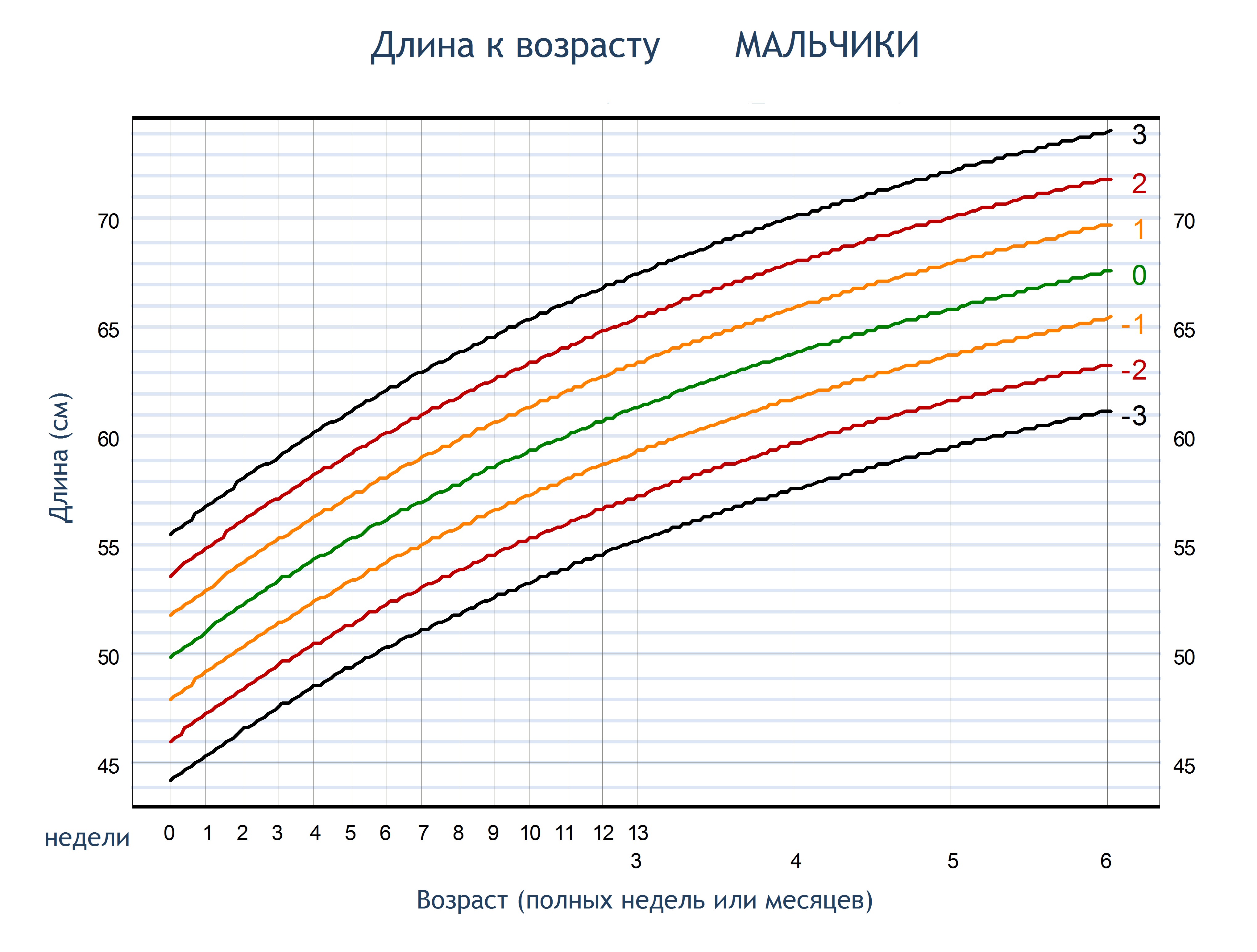  Ұлдың бойының ұзындығына салмағы

туғаннан бастап 6 айға дейін (Z-маңыздары)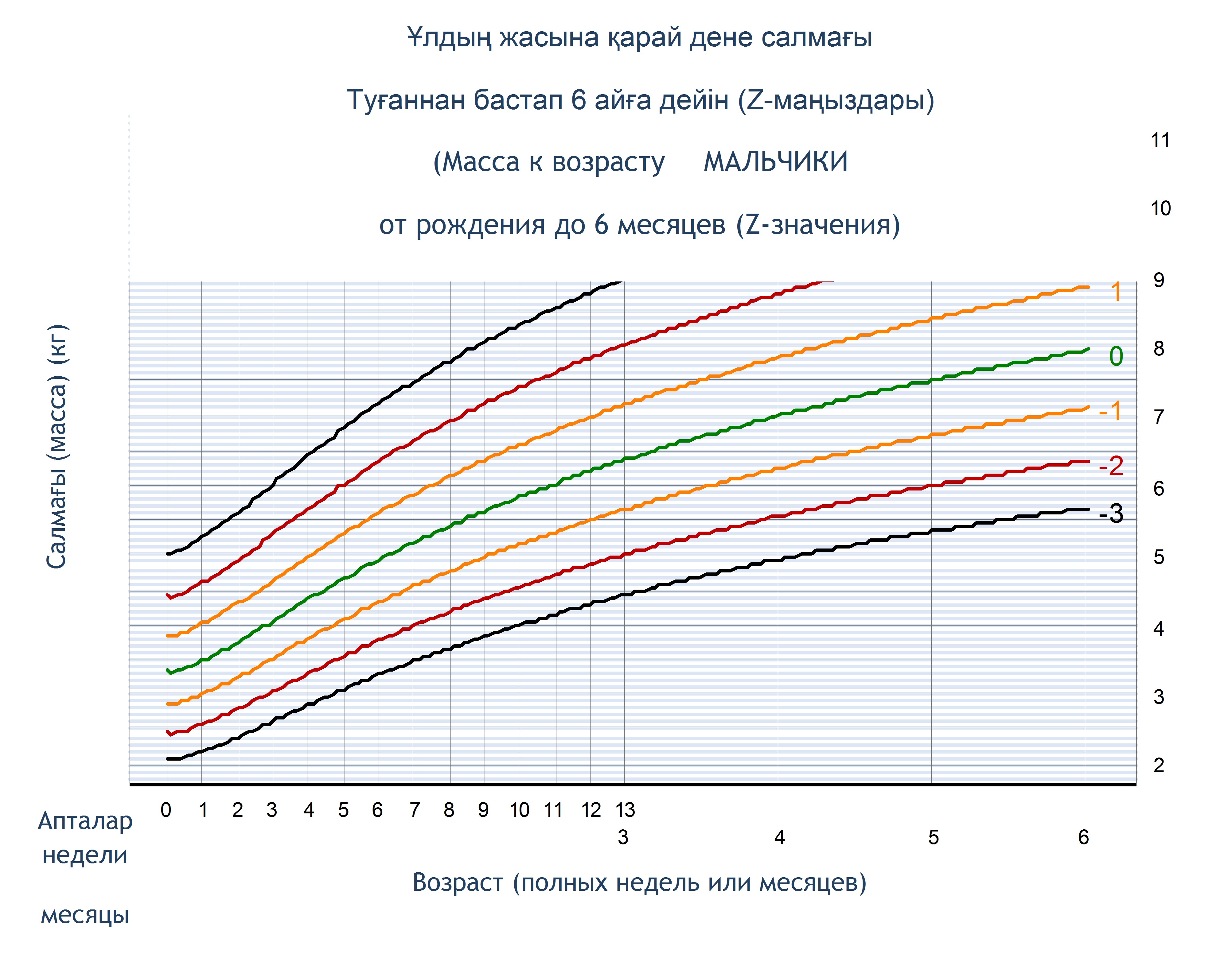  Ұлдың бойының ұзындығына салмағы

туғаннан бастап 6 айға дейін (Z-маңыздары)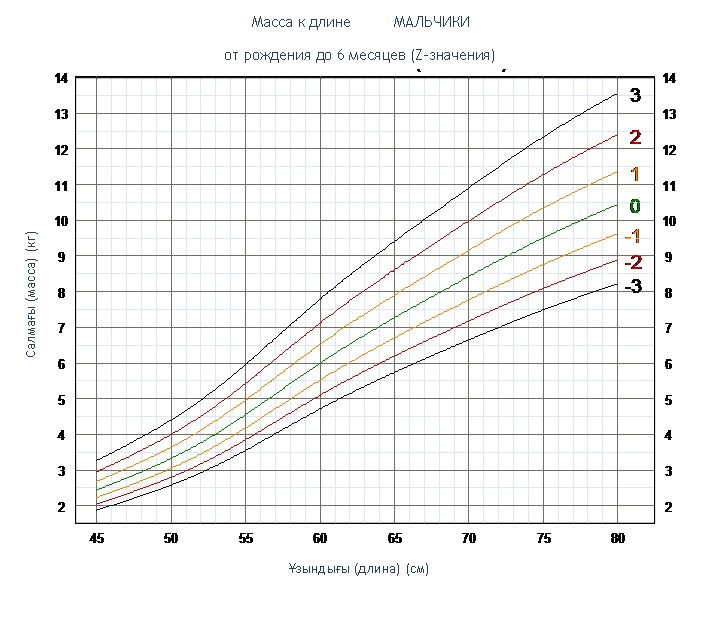 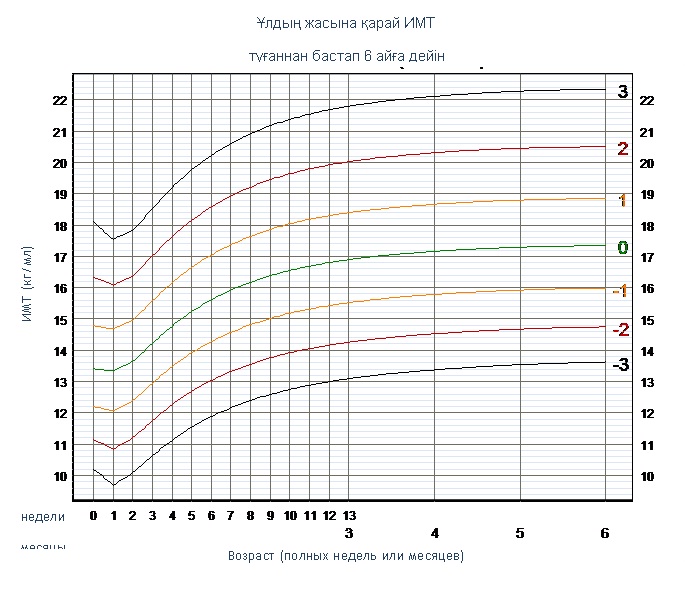 Қыз баланың жасына сәйкес бойының ұзындығы

6 айдан бастап 2 жасқа дейін (Z-маңыздары)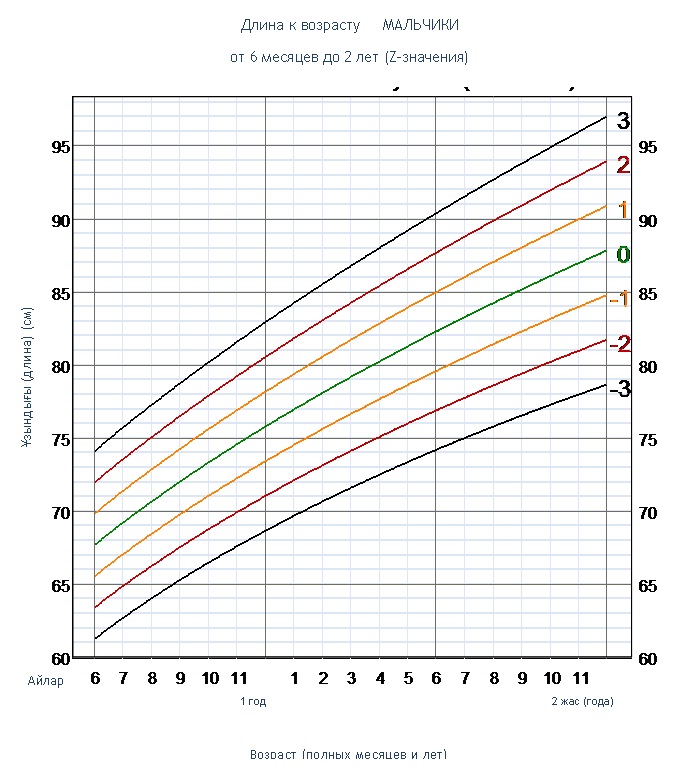 жас

Жасы (толық айы мен жасы)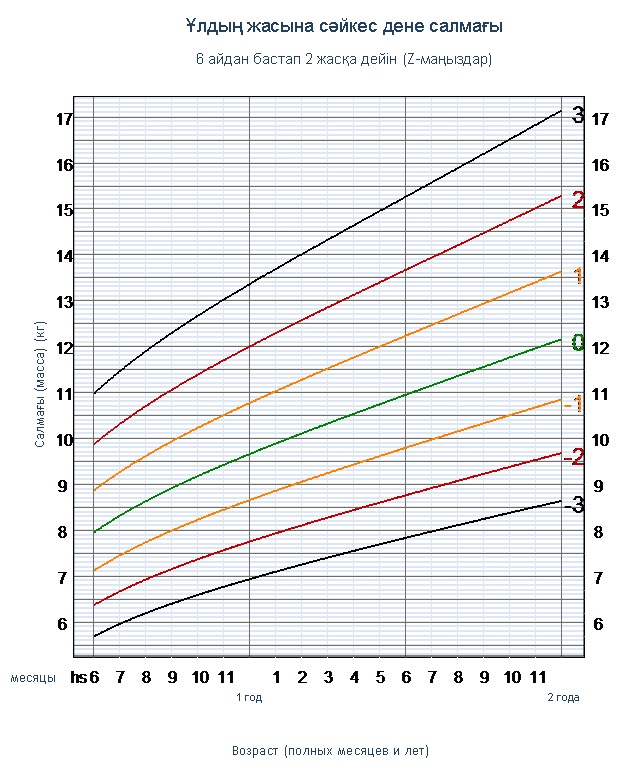 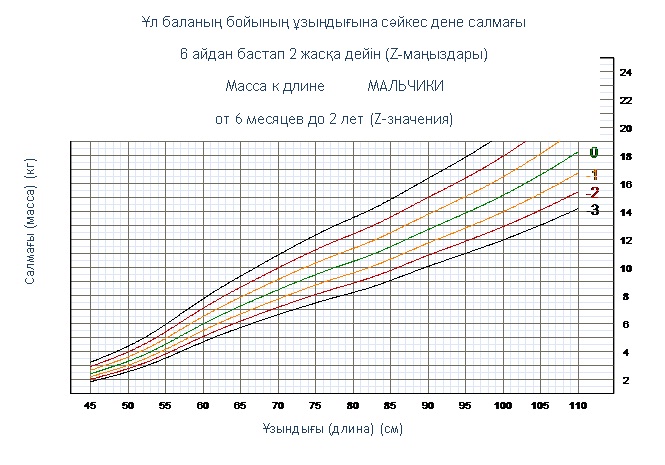 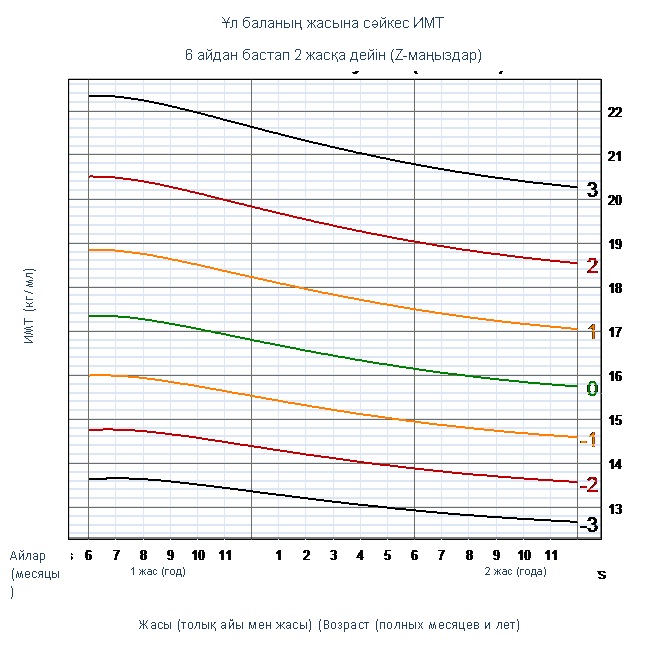 Ұл баланың жасына бойының ұзындығы

2 жастан бастап 7 жасқа дейін (Z-маңыздары)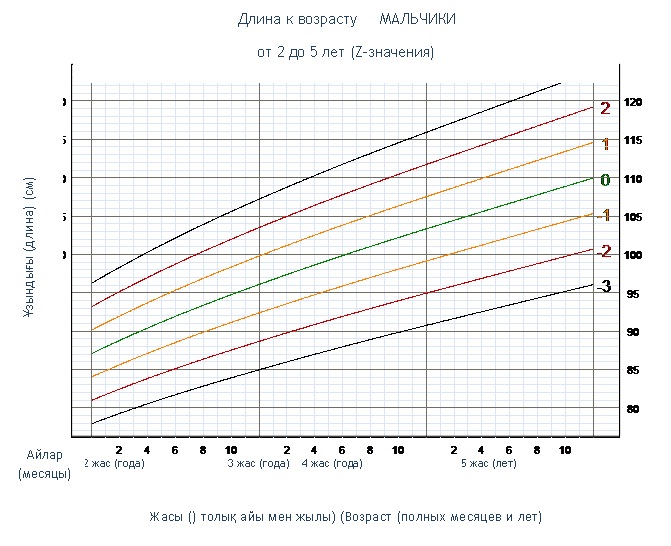 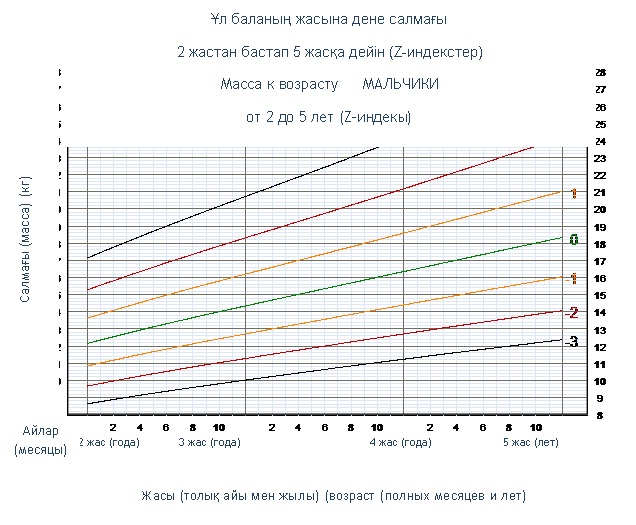 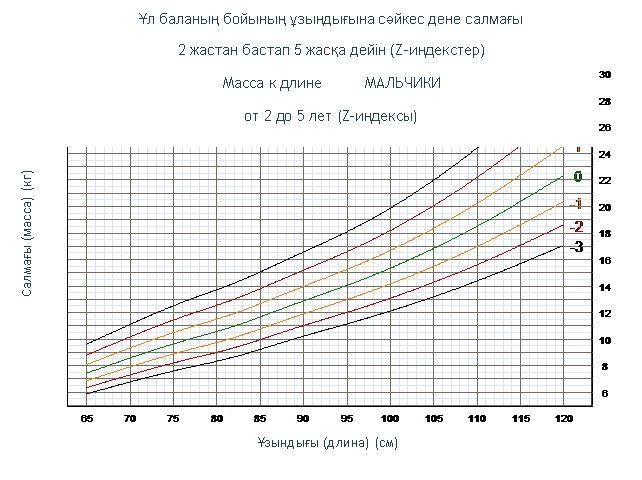 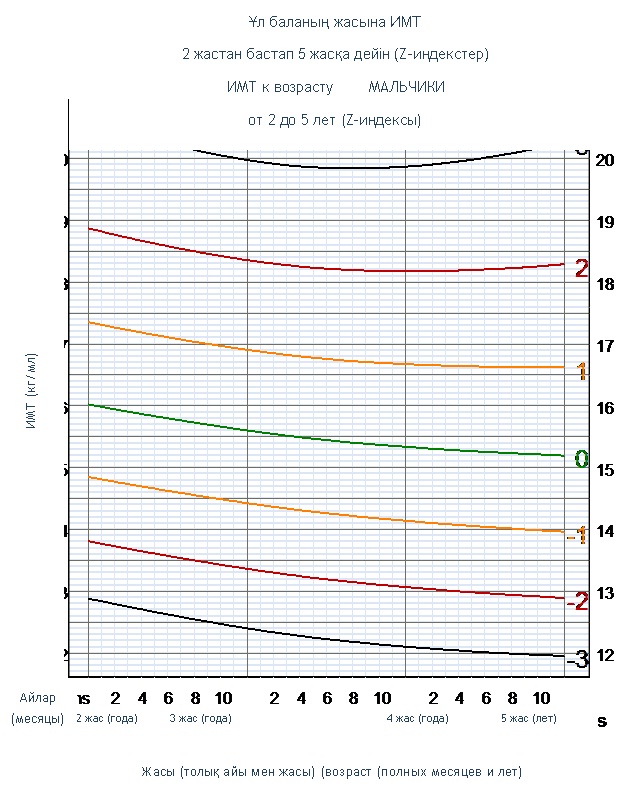  Профилактикалық екпелерді есепке алу картасы

(карта учета профилактических прививок) Жоспарлы вакцинация

(плановая вакцинация) Жоспардан тыс егу және қайтадан енгізілген екпелер

(внеплановая вакцинация и вновь введенные вакцины) МАНТУ РЕАКЦИЯСЫ (РЕАКЦИЯ МАНТУ): Қорытынды (нақтыланған) диагноздарды жазу парағы

(лист для записи заключительных (уточненных) диагнозов) Қорытынды (нақтыланған) диагноздарды жазу парағы

(Лист для записи заключительных (уточненных) диагнозов)Нәрестені бірінші рет тексеріп-қарау

(первичный осмотр новорожденного):  

Нәрестені тексеріп-қарау міндеттері

(задачи осмотра новорожденного):   

1. Туғаннан кейін қалыпты бейімделуіне көз жеткізу      

(удостовериться в нормальной адаптации после рождения)

2. Қатерлі белгілердің болуын тексеру                   

(проверить на наличие опасных симптомов)             

3. Бойы мен дамуын бағалау                              

(оценить рост и развитие)                            

4. Туа біткен даму ақаулардың бар-жоғын тексеру         

(проверить, нет ли врожденных пороков развития)            Ұсыныстар (рекомендации):

      - Емшекпен емізудің басымдылығы және практикасы (преимущества и практика грудного вскармливания)

      - Тек емшекпен емізуді қамтамасыз ету (обеспечение исключительно грудного вскармливания)

      - Емшек сүтін сауып тастау техникасы (қажет болғанда) (техника сцеживания грудного молока (при необходимости)

      - Ананың құнарлы тамақтануы (оптимальное питание матери)

      - Ананың жеке гигиенасы (личная гигиена матери)

      - Жайға және нәрестені күту заттарына қойылған талаптар (т ребования к помещению и предметам ухода за новорожденным)

      - Қауіпсіз орта (нәрестенің киіміне, күту заттарына және ойыншықтарына қойылған талаптар, жарақат пен оқыс жағдайды алдын алу үшін ата-аналардың мінез-құлқы) (безопасная среда (требования к выбору одежды, предметов ухода за новорожденным и игрушек), поведение родителей для профилактики травматизма и несчастного случая)

      - Нәресте күтімі, серуендеу режімі, гигиеналық ванналар (уход за новорожденным, режим прогулок гигиенические ванны)

      - Бала сырқаттанғанда мінез-құлық және оны күту қағидалары (қауіп себептері) (правила поведения и уход в случае болезни ребенка (опасные признаки).

      - Басқа ұсыныстар (другие рекомендации)

Дәрігер (врач): Дәрігердің тексеріп-қарауы (15-ші күн)

(Осмотр врачом (15-й день)      Ұсыныстар (рекомендации):

      1. Тек емшекпен емізуді қолдау (поощрение исключительно грудного вскармливания)

      2. Емізетін ананың тиімді тамақтануы және ұйқы/демалу режімі (оптимальное питание и режим сна/отдыха кормящей матери)

      3. Нәресте күтімі (уход за новорожденным)

      4. Психоәлеуметтік дамуды ынталандыру (стимуляция психосоциального развития)

      5. Қауіпсіз орта (нәресте киіміне, күтім жасау заттарына және ойыншықтарға қойылған талаптар) және жарақат пен жазатайым жағдайларды алдын алу үшін ата-аналардың мінез-құлқы (безопасная среда (требования к выбору одежды, предметов ухода за новорожденным и игрушек) и поведение родителей для профилактики травматизма и несчастного случая)

      6. Бала сырқаттанғанда күту және мінез-құлық қағидасы (правила поведения и уход в случае болезни ребенка)

      7. Баладағы қауіпті аурулардың белгісінде ананың тез арада дәрігерге баруын үйрету: емшек еме алмайды, әрбір емген немесе су ішкен жағдайда құсу, сіреспе, летаргиялық немесе ес-түссіз (обучение опасным признакам болезни у ребенка, при которых мать немедленно должна обратиться к врачу: не может пить или сосать грудь, рвота после каждого приема пищи или питья, судороги, летаргичен или без сознания)

      8. Басқа (другое).Дәрігер/(Врач) Дәрігердің баланы 1 айында тексеріп-қарауы

(осмотр ребенка 1 месяца жизни врачом)Ұсыныстар (рекомендации):

      - Тек емшекпен емізуді практикалау (практика исключительно грудного вскармливания).

      - Ананың тиімді тамақтануы (оптимальное питание матери)

      - Жасына сәйкес психоәлеуметтік және қозғаушы даму (Ана жадынамасы) (психосоциальное и моторное развитие соответственно возрасту (Памятка Матери)

      - Жасына сәйкес массаж және гимнастика (массаж и гимнастика соответственно возрасту)

      - Күн сайын серуендеу (күніне 1-2 рет) жеткілікті инсоляциямен, көрсетілімдер бойынша Д витаминімен арнайы профилактикалау (Ежедневные прогулки (1-2 раза в день) с достаточной инсоляцией, по показаниям специфическая профилактика витамином Д)

      - Бала сырқаттанғанда оны күту және мінез-құлық қағидалары (қауіпті себептер және көмекке қашан жүгіну керек, тамақтану және сұйықтық ішу режімі) (Правила поведения и уход в случае болезни ребенка (опасные признаки и когда необходимо обратиться за помощью, режим кормления и питья)

      - Вакцинация (уақтылы егу, екпеге кері әсердің болуы және ата-ананың мінез-құлқы, екпелер қандай инфекциялардан қорғайды) (Вакцинация (своевременность проведения, возможные реакции на прививку и поведение родителей, от каких инфекций защищают прививки)

      - Қауіпсіз орта және ата-аналардың жарақат пен жазатайым жағдайларды алдын алуды үйрету (Безопасная среда и поведение родителей для профилактики травматизма и несчастного случая)

      - Ай сайын дәрігерде тексеріліп-қаралу (Ежемесячный осмотр у врача)

      - Көрсетілімдер бойынша тар мамандарда консультация алу және зертханалық зерттелу (Консультация узких специалистов и лабораторных исследований по показаниям)

      - Басқасы (Другое).

Дәрігер (Врач): Дәрігердің баланы 2 айында тексеріп-қарауы

(осмотр ребенка 2 месяца жизни врачом)Ұсыныстар (рекомендации):

      - Тек емшекпен емізуді практикалау (практика исключительно грудного вскармливания).

      - Ананың тиімді тамақтануы (оптимальное питание матери).

      - Жасына сәйкес психоәлеуметтік және қозғаушы даму (Ана жадынамасы) (психосоциальное и моторное развитие соответственно возрасту (Памятка Матери).

      - Жасына сәйкес массаж және гимнастика (массаж и гимнастика соответственно возрасту).

- Күн сайын серуендеу (күніне 1-2 рет) жеткілікті инсоляциямен, көрсетілімдер бойынша Д витаминімен арнайы профилактикалау (Ежедневные прогулки (1-2 раза в день) с достаточной инсоляцией, по показаниям специфическая профилактика витамином Д)

      - Бала сырқаттанғанда оны күту және мінез-құлық қағидалары (қауіпті себептер және көмекке қашан жүгіну керек, тамақтану және сұйықтық ішу режімі) (Правила поведения и уход в случае болезни ребенка (опасные признаки и когда необходимо обратиться за помощью, режим кормления и питья).

      - Вакцинация (уақтылы егу, екпеге кері әсердің болуы және ата-ананың мінез-құлқы, екпелер қандай инфекциялардан қорғайды) (Вакцинация (своевременность проведения, возможные реакции на прививку и поведение родителей, от каких инфекций защищают прививки)

      - Қауіпсіз орта және ата-аналардың жарақат пен жазатайым жағдайларды алдын алуды үйрету (Безопасная среда и поведение родителей для профилактики травматизма и несчастного случая)

      - Ай сайын дәрігерде тексеріліп-қаралу (Ежемесячный осмотр у врача)      - Көрсетілімдер бойынша тар мамандарда консультация алу және зертханалық зерттелу (Консультация узких специалистов и лабораторных исследований по показаниям)

      - Басқасы (Другое)

Дәрігер (врач) Дәрігердің 3 айлық баланы тексеріп-қарауы

Осмотр ребенка 3 месяцев жизни врачомҰсыныстар/рекомендации:

      - Тек емшекпен емізуді практикалау/Практика исключительно грудного вскармливания.

      - Ананың тиімді тамақтануы/Оптимальное питание матери.

      - Жасына сәйкес психоәлеуметтік және қозғаушы даму (Ана жадынамасы)/Психосоциальное и моторное развитие соответственно возрасту (Памятка Матери).

      - Жасына сәйкес массаж және гимнастика/Массаж и гимнастика соответственно возрасту.

      - Күн сайын серуендеу (күніне 1-2 рет) жеткілікті инсоляциямен, көрсетілімдер бойынша Д витаминімен арнайы профилактикалау/Ежедневные прогулки (1-2 раза в день) с достаточной инсоляцией, по показаниям специфическая профилактика витамином Д

      - Бала сырқаттанғанда оны күту және мінез-құлық қағидалары (қауіпті себептер және көмекке қашан жүгіну керек, тамақтану және сұйықтық ішу режімі) /Правила поведения и уход в случае болезни ребенка (опасные признаки и когда необходимо обратиться за помощью, режим кормления и питья.

      - Вакцинация (уақтылы егу, екпеге кері әсердің болуы және ата-ананың мінез-құлқы, екпелер қандай инфекциялардан қорғайды)/Вакцинация (своевременность проведения, возможные реакции на прививку и поведение родителей, от каких инфекций защищают прививки

      - Қауіпсіз орта және ата-аналардың жарақат пен жазатайым жағдайларды алдын алуды үйрету/Безопасная среда и поведение родителей для профилактики травматизма и несчастного случая

      - 2 айлық жаста дәрігердің тексеріп-қарауына шақыру/Приглашение на прием к врачу в возрасте 2 месяцев

      - Көрсетілімдер бойынша жеке бейін мамандарында консультация алу және зертханалық зерттелу/Консультация узких специалистов и лабораторных исследований по показаниям

- Басқасы/Другое

Дәрігер/Врач Дәрігердің 4 айлық баланы тексеріп-қарауы

Осмотр ребенка 4 месяцев жизни врачомҰсыныстар/рекомендации:

      - Тек емшекпен емізуді практикалау/Практика исключительно грудного вскармливания.

      - Ананың тиімді тамақтануы/Оптимальное питание матери.

      - Жасына сәйкес психоәлеуметтік және қозғаушы даму (Ана жадынамасы)/Психосоциальное и моторное развитие соответственно возрасту (Памятка Матери).

      - Жасына сәйкес массаж және гимнастика/Массаж и гимнастика соответственно возрасту.

      - Күн сайын серуендеу (күніне 1-2 рет) жеткілікті инсоляциямен, көрсетілімдер бойынша Д витаминімен арнайы профилактикалау/Ежедневные прогулки (1-2 раза в день) с достаточной инсоляцией, по показаниям специфическая профилактика витамином Д

      - Бала сырқаттанғанда оны күту және мінез-құлық қағидалары (қауіпті себептер және көмекке қашан жүгіну керек, тамақтану және сұйықтық ішу режімі) /Правила поведения и уход в случае болезни ребенка (опасные признаки и когда необходимо обратиться за помощью, режим кормления и питья.

      - Вакцинация (уақтылы егу, екпеге кері әсердің болуы және ата-ананың мінез-құлқы, екпелер қандай инфекциялардан қорғайды)/Вакцинация (своевременность проведения, возможные реакции на прививку и поведение родителей, от каких инфекций защищают прививки

      - Қауіпсіз орта және ата-аналардың жарақат пен жазатайым жағдайларды алдын алуды үйрету/Безопасная среда и поведение родителей для профилактики травматизма и несчастного случая

      - 2 айлық жаста дәрігердің тексеріп-қарауына шақыру/Приглашение на прием к врачу в возрасте 2 месяцев

      - Көрсетілімдер бойынша жеке бейін мамандарында консультация алу және зертханалық зерттелу/Консультация узких специалистов и лабораторных исследований по показаниям

      - Басқасы/Другое

Дәрігер/Врач Дәрігердің 5 айлық баланы тексеріп-қарауы

Осмотр ребенка в возрасте 5 месяцев врачомҰсыныстар/рекомендации:

      - Тек емшекпен емізуді практикалау/Практика исключительно грудного вскармливания.

      - Ананың тиімді тамақтануы/Оптимальное питание матери.

      - Жасына сәйкес психоәлеуметтік және қозғаушы даму (Ана жадынамасы)/Психосоциальное и моторное развитие соответственно возрасту (Памятка Матери).

      - Жасына сәйкес массаж және гимнастика/Массаж и гимнастика соответственно возрасту.

      - Күн сайын серуендеу (күніне 1-2 рет) жеткілікті инсоляциямен, көрсетілімдер бойынша Д витаминімен арнайы профилактикалау/Ежедневные прогулки (1-2 раза в день) с достаточной инсоляцией, по показаниям специфическая профилактика витамином Д

      - Бала сырқаттанғанда оны күту және мінез-құлық қағидалары (қауіпті себептер және көмекке қашан жүгіну керек, тамақтану және сұйықтық ішу режімі) /Правила поведения и уход в случае болезни ребенка (опасные признаки и когда необходимо обратиться за помощью, режим кормления и питья.

      - Вакцинация (уақтылы егу, екпеге кері әсердің болуы және ата-ананың мінез-құлқы, екпелер қандай инфекциялардан қорғайды)/Вакцинация (своевременность проведения, возможные реакции на прививку и поведение родителей, от каких инфекций защищают прививки

      - Қауіпсіз орта және ата-аналардың жарақат пен жазатайым жағдайларды алдын алуды үйрету/Безопасная среда и поведение родителей для профилактики травматизма и несчастного случая

      - 2 айлық жаста дәрігердің тексеріп-қарауына шақыру/Приглашение на прием к врачу в возрасте 2 месяцев

      - Көрсетілімдер бойынша жеке бейін мамандарында консультация алу және зертханалық зерттелу/Консультация узких специалистов и лабораторных исследований по показаниям

      - Басқасы/Другое

Дәрігер/Врач Дәрігердің 6 айлық баланы тексеріп-қарауы

Осмотр ребенка в возрасте 6 месяцев врачомҰсынымдар/Рекомендации

      - Емшекпен емізуді жалғастыру/Продолжение грудного вскармливания

      - Қосымша тамақтандыру: ҚР ДСМ 2006 жылғы 25 қыркүйекте бекітілген «Ерте жастағы балалардың тамағы» әдістемелік ұсынымдарға сәйкес қосымша тамақтандыруды дұрыс беру қағидалары, азық-түліктік терімді дайындау және таңдау, тамақты дайындау және сақтаудың гигиеналық қағидалары, жиілігі және саны, қоректік құндылығы/Прикорм: правила успешного ввода прикорма, приготовления и выбора продуктового набора, гигиенические правила приготовления и хранения пищи, кратность и количество, питательная ценность. согласно методическим рекомендациям «Питание детей раннего возраста», утвержденных МЗ РК от 25 сентября 2006 г.

      - Анасын оңтайлы тамақтандыру/Оптимальное питание матери

      - Жасына сәйкес психологиялық-әлеуметтік дамыту/Психосоциальное развитие соответственно возрасту

      - Жасына сәйкес массаж және гимнастика/Массаж и гимнастика соответственно возрасту

      - Күн сайынғы серуендер, жеткілікті инсоляция. Көрсеткіштер бойынша Д дәруменімен арнайы профилактикалау/Ежедневные прогулки, достаточная инсоляция. По показаниям специфическая профилактика витамином Д.

      - Бала ауырған жағдайда өзін-өзі ұстау және күту қағидалары (көмекке жүгіну қажет үрей тудыратын белгілер, тамақтандыру және ішу режімі)/Правила поведения и ухода в случае болезни ребенка (опасные признаки, когда необходимо обратиться за помощью, режим кормления и питья)

      - Травматизм және оқыс жағдайлардың алдын алу үшін қауіпсіз орта және ата-аналарының іс-әрекеті/ Безопасная среда и поведение родителей для профилактики травматизма и несчастного случая.

      - Дәрігердің қабылдауында ай сайынғы тексеріп қарау/Ежемесячный осмотр на приеме у врача.

      - Басқа/Другое

Дәрігер/Врач Дәрігердің 7 айлық баланы тексеріп-қарауы

Осмотр ребенка в возрасте 7 месяцев врачомҰсынымдар/Рекомендации

      - Емшекпен емізуді жалғастыру/Продолжение грудного вскармливания

      - Қосымша тамақтандыру: ҚР ДСМ 2006 жылғы 25 қыркүйекте бекітілген «Ерте жастағы балалардың тамағы» әдістемелік ұсынымдарға сәйкес қосымша тамақтандыруды дұрыс беру қағидалары, азық-түліктік терімді дайындау және таңдау, тамақты дайындау және сақтаудың гигиеналық қағидалары, жиілігі және саны, қоректік құндылығы/Прикорм: правила успешного ввода прикорма, приготовления и выбора продуктового набора, гигиенические правила приготовления и хранения пищи, кратность и количество, питательная ценность. согласно методическим рекомендациям «Питание детей раннего возраста», утвержденных МЗ РК от 25 сентября 2006 г.

      - Анасын оңтайлы тамақтандыру/Оптимальное питание матери

      - Жасына сәйкес психологиялық-әлеуметтік дамыту/Психосоциальное развитие соответственно возрасту

      - Жасына сәйкес массаж және гимнастика/Массаж и гимнастика соответственно возрасту

      - Күн сайынғы серуендер, жеткілікті инсоляция. Көрсеткіштер бойынша Д дәруменімен арнайы профилактикалау/Ежедневные прогулки, достаточная инсоляция. По показаниям специфическая профилактика витамином Д.

      - Бала ауырған жағдайда өзін-өзі ұстау және күту қағидалары (көмекке жүгіну қажет үрей тудыратын белгілер, тамақтандыру және ішу режімі)/Правила поведения и ухода в случае болезни ребенка (опасные признаки, когда необходимо обратиться за помощью, режим кормления и питья)

      - Травматизм және оқыс жағдайлардың алдын алу үшін қауіпсіз орта және ата-аналарының іс-әрекеті/ Безопасная среда и поведение родителей для профилактики травматизма и несчастного случая.

      - Дәрігердің қабылдауында ай сайынғы тексеріп қарау/Ежемесячный осмотр на приеме у врача.

Дәрігер/Врач Дәрігердің 8 айлық баланы тексеріп-қарауы

Осмотр ребенка в возрасте 8 месяцев врачомҰсынымдар/Рекомендации

      - Емшекпен емізуді жалғастыру/Продолжение грудного вскармливания

      - Қосымша тамақтандыру: ҚР ДСМ 2006 жылғы 25 қыркүйекте бекітілген «Ерте жастағы балалардың тамағы» әдістемелік ұсынымдарға сәйкес қосымша тамақтандыруды дұрыс беру қағидалары, азық-түліктік терімді дайындау және таңдау, тамақты дайындау және сақтаудың гигиеналық қағидалары, жиілігі және саны, қоректік құндылығы/Прикорм: правила успешного ввода прикорма, приготовления и выбора продуктового набора, гигиенические правила приготовления и хранения пищи, кратность и количество, питательная ценность. согласно методическим рекомендациям «Питание детей раннего возраста», утвержденных МЗ РК от 25 сентября 2006 г.

      - Анасын оңтайлы тамақтандыру/Оптимальное питание матери

      - Жасына сәйкес психологиялық-әлеуметтік дамыту/Психосоциальное развитие соответственно возрасту

      - Жасына сәйкес массаж және гимнастика/Массаж и гимнастика соответственно возрасту

      - Күн сайынғы серуендер, жеткілікті инсоляция. Көрсеткіштер бойынша Д дәруменімен арнайы профилактикалау/Ежедневные прогулки, достаточная инсоляция. По показаниям специфическая профилактика витамином Д.

      - Бала ауырған жағдайда өзін-өзі ұстау және күту қағидалары (көмекке жүгіну қажет үрей тудыратын белгілер, тамақтандыру және ішу режімі)/Правила поведения и ухода в случае болезни ребенка (опасные признаки, когда необходимо обратиться за помощью, режим кормления и питья)

      - Травматизм және оқыс жағдайлардың алдын алу үшін қауіпсіз орта және ата-аналарының іс-әрекеті/ Безопасная среда и поведение родителей для профилактики травматизма и несчастного случая.

      - Дәрігердің қабылдауында ай сайынғы тексеріп қарау/Ежемесячный осмотр на приеме у врача.

Дәрігер/Врач Дәрігердің 9 айлық баланы тексеріп-қарауы

Осмотр ребенка в возрасте 9 месяцев врачомҰсынымдар/Рекомендации

      - Емшекпен емізуді жалғастыру/Продолжение грудного вскармливания

      - Қосымша тамақтандыру: ҚР ДСМ 2006 жылғы 25 қыркүйекте бекітілген «Ерте жастағы балалардың тамағы» әдістемелік ұсынымдарға сәйкес қосымша тамақтандыруды дұрыс беру қағидалары, азық-түліктік терімді дайындау және таңдау, тамақты дайындау және сақтаудың гигиеналық қағидалары, жиілігі және саны, қоректік құндылығы/Прикорм: правила успешного ввода прикорма, приготовления и выбора продуктового набора, гигиенические правила приготовления и хранения пищи, кратность и количество, питательная ценность. согласно методическим рекомендациям «Питание детей раннего возраста», утвержденных МЗ РК от 25 сентября 2006 г.

      - Анасын оңтайлы тамақтандыру/Оптимальное питание матери

      - Жасына сәйкес психологиялық-әлеуметтік дамыту/Психосоциальное развитие соответственно возрасту

      - Жасына сәйкес массаж және гимнастика/Массаж и гимнастика соответственно возрасту

      - Күн сайынғы серуендер, жеткілікті инсоляция. Көрсеткіштер бойынша Д дәруменімен арнайы профилактикалау/Ежедневные прогулки, достаточная инсоляция. По показаниям специфическая профилактика витамином Д.

      - Бала ауырған жағдайда өзін-өзі ұстау және күту қағидалары (көмекке жүгіну қажет үрей тудыратын белгілер, тамақтандыру және ішу режімі)/Правила поведения и ухода в случае болезни ребенка (опасные признаки, когда необходимо обратиться за помощью, режим кормления и питья)

      - Травматизм және оқыс жағдайлардың алдын алу үшін қауіпсіз орта және ата-аналарының іс-әрекеті/ Безопасная среда и поведение родителей для профилактики травматизма и несчастного случая.

      - Дәрігердің қабылдауында ай сайынғы тексеріп қарау/Ежемесячный осмотр на приеме у врача.

Дәрігер/Врач Дәрігердің 10 айлық баланы тексеріп-қарауы

Осмотр ребенка в возрасте 10 месяцев врачомҰсынымдар/Рекомендации

      - Емшекпен емізуді жалғастыру/Продолжение грудного вскармливания

      - Қосымша тамақтандыру: ҚР ДСМ 2006 жылғы 25 қыркүйекте бекітілген «Ерте жастағы балалардың тамағы» әдістемелік ұсынымдарға сәйкес қосымша тамақтандыруды дұрыс беру қағидалары, азық-түліктік терімді дайындау және таңдау, тамақты дайындау және сақтаудың гигиеналық қағидалары, жиілігі және саны, қоректік құндылығы/Прикорм: правила успешного ввода прикорма, приготовления и выбора продуктового набора, гигиенические правила приготовления и хранения пищи, кратность и количество, питательная ценность. согласно методическим рекомендациям «Питание детей раннего возраста», утвержденных МЗ РК от 25 сентября 2006 г.

      - Анасын оңтайлы тамақтандыру/Оптимальное питание матери

      - Жасына сәйкес психологиялық-әлеуметтік дамыту/Психосоциальное развитие соответственно возрасту

      - Жасына сәйкес массаж және гимнастика/Массаж и гимнастика соответственно возрасту

      - Күн сайынғы серуендер, жеткілікті инсоляция. Көрсеткіштер бойынша Д дәруменімен арнайы профилактикалау/Ежедневные прогулки, достаточная инсоляция. По показаниям специфическая профилактика витамином Д.

      - Бала ауырған жағдайда өзін-өзі ұстау және күту қағидалары (көмекке жүгіну қажет үрей тудыратын белгілер, тамақтандыру және ішу режімі)/Правила поведения и ухода в случае болезни ребенка (опасные признаки, когда необходимо обратиться за помощью, режим кормления и питья)

      - Травматизм және оқыс жағдайлардың алдын алу үшін қауіпсіз орта және ата-аналарының іс-әрекеті/ Безопасная среда и поведение родителей для профилактики травматизма и несчастного случая.

      - Дәрігердің қабылдауында ай сайынғы тексеріп қарау/Ежемесячный осмотр на приеме у врача.

Дәрігер/Врач Дәрігердің 11 айлық баланы тексеріп-қарауы

Осмотр ребенка в возрасте 11 месяцев врачомҰсынымдар/Рекомендации

      - Емшекпен емізуді жалғастыру/Продолжение грудного вскармливания

      - Қосымша тамақтандыру: ҚР ДСМ 2006 жылғы 25 қыркүйекте бекітілген «Ерте жастағы балалардың тамағы» әдістемелік ұсынымдарға сәйкес қосымша тамақтандыруды дұрыс беру қағидалары, азық-түліктік терімді дайындау және таңдау, тамақты дайындау және сақтаудың гигиеналық қағидалары, жиілігі және саны, қоректік құндылығы/Прикорм: правила успешного ввода прикорма, приготовления и выбора продуктового набора, гигиенические правила приготовления и хранения пищи, кратность и количество, питательная ценность. согласно методическим рекомендациям «Питание детей раннего возраста», утвержденных МЗ РК от 25 сентября 2006 г.

      - Анасын оңтайлы тамақтандыру/Оптимальное питание матери

      - Жасына сәйкес психологиялық-әлеуметтік дамыту/Психосоциальное развитие соответственно возрасту

      - Жасына сәйкес массаж және гимнастика/Массаж и гимнастика соответственно возрасту

      - Күн сайынғы серуендер, жеткілікті инсоляция. Көрсеткіштер бойынша Д дәруменімен арнайы профилактикалау/Ежедневные прогулки, достаточная инсоляция. По показаниям специфическая профилактика витамином Д.

      - Бала ауырған жағдайда өзін-өзі ұстау және күту қағидалары (көмекке жүгіну қажет үрей тудыратын белгілер, тамақтандыру және ішу режімі)/Правила поведения и ухода в случае болезни ребенка (опасные признаки, когда необходимо обратиться за помощью, режим кормления и питья)

      - Травматизм және оқыс жағдайлардың алдын алу үшін қауіпсіз орта және ата-аналарының іс-әрекеті/ Безопасная среда и поведение родителей для профилактики травматизма и несчастного случая.

      - Дәрігердің қабылдауында ай сайынғы тексеріп қарау/Ежемесячный осмотр на приеме у врача.

Дәрігер/Врач Дәрігердің 12 айлық баланы тексеріп-қарауы

Осмотр ребенка в возрасте в 12 месяцев врачомҰсынымдар/Рекомендации

      - Емшекпен емізуді жалғастыру/грудного вскармливания

      - Қосымша тамақтандыру: азық-түліктік терімді кеңейту, тамақты дайындау және сақтаудың гигиеналық қағидалары/Прикорм: расширение продуктового набора, гигиенические правила приготовления и хранения пищи

      - Анасын оңтайлы тамақтандыру/Оптимальное питание матери

      - Жасына сәйкес психологиялық-әлеуметтік және моторикалық дамыту/Психосоциальное и моторное развитие соответственно возрасту

      - Жасына сәйкес массаж және гимнастика/Массаж и гимнастика соответственно возрасту

      - Күн сайынғы серуендер, жеткілікті инсоляция/Ежедневные прогулки, достаточная инсоляция

      - Бала ауырған жағдайда өзін-өзі ұстау және күту қағидалары (көмекке жүгіну қажет үрей тудыратын белгілер, тамақтандыру және ішу режімі)/Правила поведения и ухода в случае болезни ребенка (опасные признаки, когда необходимо обратиться за помощью, режим кормления и питья)

      - Травматизм және оқыс жағдайлардың алдын алу үшін қауіпсіз орта және ата-аналарының іс-әрекеті/Безопасная среда и поведение родителей для профилактики травматизма и несчастного случая.

      - Дәрігердің қабылдауында тоқсан сайынғы тексеріп қарау/Ежеквартальный осмотр на приеме у врача

      - Қанның жалпы талдауы, зәрдің жалпы талдауы, гельминттердің жұмыртқаларына нәжіс талдауы/Обший анализ крови, Общий анализ мочи, Кал на яйца гельминтов

      - Мамандардың консультациясы - хирург, ЛОР, невролог, офтальмолог/Консультация специалистов хирург, ЛОР, невролог, офтальмолог

Дәрігер/Врач 1 ЖАСТАҒЫ ПРОФИЛАКТИКАЛЫҚ ТЕКСЕРІП-ҚАРАУ ПАРАҒЫ

ЛИСТ ПРОФИЛАКТИЧЕСКОГО ОСМОТРА 1 ЛЕТ

(жеке бейін мамандары, талдау нәтижелері және педиатрдың қорытындысы)

(осмотр узких специалистов, результаты анализов и заключение педиатра) 1 жыл 3 айлық баланы дәрігердің тексеріп-қарауы

Осмотр ребенка в возрасте в 1 года 3 месяцев врачомҰсынымдар/Рекомендации

      - Баланы оңтайлы тамақтандыру (үстелге қойылатын тағамдармен баланы бес рет толымды тамақтандыру, емшекпен емізуді жалғастыру)/Оптимальное питание ребенка (пятиразовое полноценное кормление пищей с семейного стола, продолжение грудного вскармливания).

      - Анасын оңтайлы тамақтандыру/Оптимальное питание матери.

      - Жасына сәйкес психологиялық-әлеуметтік дамыту/Психосоциальное развитие соответственно возрасту.

      - Жасына сәйкес массаж және гимнастика/Массаж и гимнастика соответственно возрасту

      - Күн сайынғы серуендер, жеткілікті инсоляция/Ежедневные прогулки, достаточная инсоляция.

      - Бала ауырған жағдайда өзін-өзі ұстау және күту қағидалары (көмекке жүгіну қажет үрей тудыратын белгілер, тамақтандыру және ішу режімі)/Правила поведения и ухода в случае болезни ребенка (опасные признаки, когда необходимо обратиться за помощью, режим кормления и питья)

      - Травматизм және оқыс жағдайлардың алдын алу үшін қауіпсіз орта және ата-аналарының іс-әрекеті/Безопасная среда и поведение родителей для профилактики травматизма и несчастного случая.

      - Жарты жылда 1 рет 24-36 ай аралығында дәрігердің тексеріп қарауы және 24-36 ай аралығында зертханалық зерттеулер, мамандардың консультациялары/Осмотр на приеме у врача 1 раз в полугодие с 24 до 36 месяцев и лабораторные исследования, консультация специалистов в 24 и 36 месяцев.

Дәрігер/Врач 1 жыл 6 айлық баланы дәрігердің тексеріп-қарауы

Осмотр ребенка в возрасте в 1 года 6 месяцев врачомҰсынымдар/Рекомендации

      - Баланы оңтайлы тамақтандыру (үстелге қойылатын тағамдармен баланы бес рет толымды тамақтандыру, емшекпен емізуді жалғастыру)/Оптимальное питание ребенка (пятиразовое полноценное кормление пищей с семейного стола, продолжение грудного вскармливания).

      - Анасын оңтайлы тамақтандыру/Оптимальное питание матери.

      - Жасына сәйкес психологиялық-әлеуметтік дамыту/Психосоциальное развитие соответственно возрасту.

      - Жасына сәйкес массаж және гимнастика/Массаж и гимнастика соответственно возрасту

      - Күн сайынғы серуендер, жеткілікті инсоляция/Ежедневные прогулки, достаточная инсоляция.

      - Бала ауырған жағдайда өзін-өзі ұстау және күту қағидалары (көмекке жүгіну қажет үрей тудыратын белгілер, тамақтандыру және ішу режімі)/Правила поведения и ухода в случае болезни ребенка (опасные признаки, когда необходимо обратиться за помощью, режим кормления и питья)

      - Травматизм және оқыс жағдайлардың алдын алу үшін қауіпсіз орта және ата-аналарының іс-әрекеті/Безопасная среда и поведение родителей для профилактики травматизма и несчастного случая.

      - Жарты жылда 1 рет 24-36 ай аралығында дәрігердің тексеріп қарауы және 24-36 ай аралығында зертханалық зерттеулер, мамандардың консультациялары/Осмотр на приеме у врача 1 раз в полугодие с 24 до 36 месяцев и лабораторные исследования, консультация специалистов в 24 и 36 месяцев.

Дәрігер/Врач 1 жыл 9 айлық баланы дәрігердің тексеріп-қарауы

Осмотр ребенка в возрасте в 1 года 9 месяцев врачомҰсынымдар/Рекомендации

      - Баланы оңтайлы тамақтандыру (үстелге қойылатын тағамдармен баланы бес рет толымды тамақтандыру, емшекпен емізуді жалғастыру)/Оптимальное питание ребенка (пятиразовое полноценное кормление пищей с семейного стола, продолжение грудного вскармливания).

      - Анасын оңтайлы тамақтандыру/Оптимальное питание матери.

      - Жасына сәйкес психологиялық-әлеуметтік дамыту/Психосоциальное развитие соответственно возрасту.

      - Жасына сәйкес массаж және гимнастика/Массаж и гимнастика соответственно возрасту

      - Күн сайынғы серуендер, жеткілікті инсоляция/Ежедневные прогулки, достаточная инсоляция.

      - Бала ауырған жағдайда өзін-өзі ұстау және күту қағидалары (көмекке жүгіну қажет үрей тудыратын белгілер, тамақтандыру және ішу режімі)/Правила поведения и ухода в случае болезни ребенка (опасные признаки, когда необходимо обратиться за помощью, режим кормления и питья)

      - Травматизм және оқыс жағдайлардың алдын алу үшін қауіпсіз орта және ата-аналарының іс-әрекеті/Безопасная среда и поведение родителей для профилактики травматизма и несчастного случая.

      - Жарты жылда 1 рет 24-36 ай аралығында дәрігердің тексеріп қарауы және 24-36 ай аралығында зертханалық зерттеулер, мамандардың консультациялары/Осмотр на приеме у врача 1 раз в полугодие с 24 до 36 месяцев и лабораторные исследования, консультация специалистов в 24 и 36 месяцев.

Дәрігер/Врач Дәрігердің 2 жастағы баланы тексеріп-қарауы

Осмотр ребенка в возрасте в 2 лет врачомҰсынымдар/Рекомендации

      - Баланы оңтайлы тамақтандыру (үстелге қойылатын тағамдармен баланы бес рет толымды тамақтандыру, емшекпен емізуді жалғастыру)/Оптимальное питание ребенка (пятиразовое полноценное кормление пищей с семейного стола, продолжение грудного вскармливания).

      - Анасын оңтайлы тамақтандыру/Оптимальное питание матери.

      - Жасына сәйкес психологиялық-әлеуметтік дамыту/Психосоциальное развитие соответственно возрасту.

      - Жасына сәйкес массаж және гимнастика/Массаж и гимнастика соответственно возрасту

      - Күн сайынғы серуендер, жеткілікті инсоляция/Ежедневные прогулки, достаточная инсоляция.

      - Бала ауырған жағдайда өзін-өзі ұстау және күту қағидалары (көмекке жүгіну қажет үрей тудыратын белгілер, тамақтандыру және ішу режімі)/Правила поведения и ухода в случае болезни ребенка (опасные признаки, когда необходимо обратиться за помощью, режим кормления и питья)

      - Травматизм және оқыс жағдайлардың алдын алу үшін қауіпсіз орта және ата-аналарының іс-әрекеті/Безопасная среда и поведение родителей для профилактики травматизма и несчастного случая.

Жарты жылда 1 рет 24-36 ай аралығында дәрігердің тексеріп қарауы және 24-36 ай аралығында зертханалық зерттеулер, мамандардың консультациялары/Осмотр на приеме у врача 1 раз в полугодие с 24 до 36 месяцев и лабораторные исследования, консультация специалистов в 24 и 36 месяцев.

Дәрігер/Врач 2 ЖАСТАҒЫ ПРОФИЛАКТИКАЛЫҚ ТЕКСЕРІП-ҚАРАУ ПАРАҒЫ

ЛИСТ ПРОФИЛАКТИЧЕСКОГО ОСМОТРА 2 ГОДА

(осмотр узких специалистов, результаты анализов и заключение педиатра)

(жеке бейін мамандары, талдау нәтижелері және педиатрдың қорытындысы) 2 ЖАСТАҒЫ ПРОФИЛАКТИКАЛЫҚ ТЕКСЕРІП ҚАРАУ ПАРАҒЫ

ЛИСТ ПРОФИЛАКТИЧЕСКОГО ОСМОТРА 2 ГОДА

(осмотр узких специалистов, результаты анализов и заключение педиатра)

(жеке бейін мамандары, талдау нәтижелері және педиатрдың қорытындысы) 2 жас 6 айлық баланы дәрігердің тексеріп қарауы

Осмотр ребенка в возрасте 2 лет 6 месяцев врачомҰсынымдар/Рекомендации

      - Баланы оңтайлы тамақтандыру (үстелге қойылатын тағамдармен баланы бес рет толымды тамақтандыру, емшекпен емізуді жалғастыру)/Оптимальное питание ребенка (пятиразовое полноценное кормление пищей с семейного стола, продолжение грудного вскармливания).

      - Анасын оңтайлы тамақтандыру/Оптимальное питание матери.

      - Жасына сәйкес психологиялық-әлеуметтік дамыту/Психосоциальное развитие соответственно возрасту.

      - Жасына сәйкес массаж және гимнастика/Массаж и гимнастика соответственно возрасту

      - Күн сайынғы серуендер, жеткілікті инсоляция/Ежедневные прогулки, достаточная инсоляция.

      - Бала ауырған жағдайда өзін-өзі ұстау және күту қағидалары (көмекке жүгіну қажет үрей тудыратын белгілер, тамақтандыру және ішу режімі)/Правила поведения и ухода в случае болезни ребенка (опасные признаки, когда необходимо обратиться за помощью, режим кормления и питья)

      - Травматизм және оқыс жағдайлардың алдын алу үшін қауіпсіз орта және ата-аналарының іс-әрекеті/Безопасная среда и поведение родителей для профилактики травматизма и несчастного случая.

Жарты жылда 1 рет 24-36 ай аралығында дәрігердің тексеріп қарауы және 24-36 ай аралығында зертханалық зерттеулер, мамандардың консультациялары/Осмотр на приеме у врача 1 раз в полугодие с 24 до 36 месяцев и лабораторные исследования, консультация специалистов в 24 и 36 месяцев.

Дәрігер/Врач Дәрігердің 3 жастағы баланы тексеріп-қарауы

Осмотр ребенка в возрасте 3 лет врачомҰсынымдар/Рекомендации

      - Баланы оңтайлы тамақтандыру (үстелге қойылатын тағамдармен баланы бес рет толымды тамақтандыру, емшекпен емізуді жалғастыру)/Оптимальное питание ребенка (пятиразовое полноценное кормление пищей с семейного стола, продолжение грудного вскармливания).

      - Анасын оңтайлы тамақтандыру/Оптимальное питание матери.

      - Жасына сәйкес психологиялық-әлеуметтік дамыту/Психосоциальное развитие соответственно возрасту.

      - Жасына сәйкес массаж және гимнастика/Массаж и гимнастика соответственно возрасту

      - Күн сайынғы серуендер, жеткілікті инсоляция/Ежедневные прогулки, достаточная инсоляция.

      - Бала ауырған жағдайда өзін-өзі ұстау және күту қағидалары (көмекке жүгіну қажет үрей тудыратын белгілер, тамақтандыру және ішу режімі)/Правила поведения и ухода в случае болезни ребенка (опасные признаки, когда необходимо обратиться за помощью, режим кормления и питья)

      - Травматизм және оқыс жағдайлардың алдын алу үшін қауіпсіз орта және ата-аналарының іс-әрекеті/Безопасная среда и поведение родителей для профилактики травматизма и несчастного случая.

Жарты жылда 1 рет 24-36 ай аралығында дәрігердің тексеріп қарауы және 24-36 ай аралығында зертханалық зерттеулер, мамандардың консультациялары/Осмотр на приеме у врача 1 раз в полугодие с 24 до 36 месяцев и лабораторные исследования, консультация специалистов в 24 и 36 месяцев.

Дәрігер/Врач 3 ЖАСТАҒЫ ПРОФИЛАКТИКАЛЫҚ ТЕКСЕРІП-ҚАРАУ ПАРАҒЫ

ЛИСТ ПРОФИЛАКТИЧЕСКОГО ОСМОТРА 3 ЛЕТ (жеке бейін мамандары, талдау нәтижелері және педиатрдың қорытындысы)

(осмотр узких специалистов, результаты анализов и заключение педиатра) 3 ЖАСТАҒЫ ПРОФИЛАКТИКАЛЫҚ ТЕКСЕРІП-ҚАРАУ ПАРАҒЫ

ЛИСТ ПРОФИЛАКТИЧЕСКОГО ОСМОТРА 3 ЛЕТ (жеке бейін мамандары, талдау нәтижелері және педиатрдың қорытындысы)

(осмотр узких специалистов, результаты анализов и заключение педиатра) 4 ЖАСТАҒЫ ПРОФИЛАКТИКАЛЫҚ ТЕКСЕРІП-ҚАРАУ ПАРАҒЫ

ЛИСТ ПРОФИЛАКТИЧЕСКОГО ОСМОТРА 4 ЛЕТ (жеке бейін мамандары, талдау нәтижелері және педиатрдың қорытындысы)

(осмотр узких специалистов, результаты анализов и заключение педиатра) 4 ЖАСТАҒЫ ПРОФИЛАКТИКАЛЫҚ ТЕКСЕРІП-ҚАРАУ ПАРАҒЫ

ЛИСТ ПРОФИЛАКТИЧЕСКОГО ОСМОТРА 4 ЛЕТ (жеке бейін мамандары, талдау нәтижелері және педиатрдың қорытындысы)

(осмотр узких специалистов, результаты анализов и заключение педиатра)АУДАРМАЛЫ ЭПИКРИЗ _______________________________________

БАЛАНЫҢ АУРУЫ БОЙЫНША ЖАЗБАЛАР/ЗАПИСИ ПО ПОВОДУ БОЛЕЗНИ РЕБЕНКА2 айға дейінгі науқас нәресте жазбасының нысаны/Форма записи больного младенца в возрасте до 2 месяцевАты/Имя _____________________ Жасы/Возраст ____________ Салмағы (кг)/Вес (кг)________ Температурасы/Температура _______

СҰРАҢЫЗ/СПРОСИТЕ: баланың денсаулығында қандай проблемалар бар/какие проблемы есть у ребенка ______________________________________

Алғашқы қаралу?/Первичный визит? ___ Қайта қаралу?/Повторный визит? ______ БАҒАЛАҢЫЗ/ОЦЕНИТЕ

(бар белгілерді қоршаулаңыз)/(обведите имеющиеся признаки)

ЖІКТЕМЕЛЕҢІЗ/КЛАССИФИЦИРУЙТЕЕМДЕУ/ЛЕЧЕНИЕТамақтану бойынша ұсынымдар/Рекомендации по питанию:

Келесі бару/Последующий визит___________

Қашан лезде қайту керектігін түсіндіріңіз/

Объясните, когда вернуться немедленно

АХЖ бойынша диагноз/Диагноз по МКБ__________

БШАСЖ бойынша шешім/Решение по ИВБДВ:1. жедел емдеуге жатқызу, бағыттау алдында емдеу/

срочно госпитализировать, лечение перед направлением

_____________________________________________________2. Препараттарды тағайындау арқылы үйде емдеу

(атауы, дозасы, қабылдау реті, ұзақтығы)/

      Лечить дома с назначением препаратов

(название, доза, кратность, длительность)

Рецепт №/№ рецепта _________________________________________

Рецепт №/№ рецепта _________________________________________

Рецепт №/№ рецепта _________________________________________3. Препараттарды (күтуді) тағайындамай үйде емдеу/

Лечить дома без назначения препаратов (уход) СЫРҚАТ СЕБЕБІНЕН ӘРІ ҚАРАЙ БАҚЫЛАУ/

ПОСЛЕДУЮЩЕЕ НАБЛЮДЕНИЕ ПО ПОВОДУ ЗАБОЛЕВАНИЯ 2 айға дейінгі науқас нәресте жазбасының нысаны/

Форма записи больного младенца в возрасте до 2 месяцевАты/Имя _____________________Жасы/Возраст ____________Салмағы (кг)/Вес (кг)________ Температурасы/Температура_______

СҰРАҢЫЗ/СПРОСИТЕ: баланың денсаулығында қандай проблемалар бар/какие проблемы есть у ребенка ______________________________________

Алғашқы қаралу?/Первичный визит?___Қайта қаралу?/Повторный визит?______ БАҒАЛАҢЫЗ/ОЦЕНИТЕ

(бар белгілерді қоршаулаңыз)/(обведите имеющиеся признаки)

ЖІКТЕМЕЛЕҢІЗ/КЛАССИФИЦИРУЙТЕЕМДЕУ/ЛЕЧЕНИЕТамақтану бойынша ұсынымдар/Рекомендации по питанию:

Келесі бару/Последующий визит___________

Қашан лезде қайту керектігін түсіндіріңіз/

Объясните, когда вернуться немедленно

АХЖ бойынша диагноз/Диагноз по МКБ__________

БШАСЖ бойынша шешім/Решение по ИВБДВ:1. жедел емдеуге жатқызу, бағыттау алдында емдеу/

срочно госпитализировать, лечение перед направлением

_____________________________________________________2. Препараттарды тағайындау арқылы үйде емдеу

(атауы, дозасы, қабылдау реті, ұзақтығы)/

      Лечить дома с назначением препаратов

(название, доза, кратность, длительность)

Рецепт №/№ рецепта _________________________________________

Рецепт №/№ рецепта _________________________________________

Рецепт №/№ рецепта _________________________________________3. Препараттарды (күтуді) тағайындамай үйде емдеу/

Лечить дома без назначения препаратов (уход) СЫРҚАТ СЕБЕБІНЕН ӘРІ ҚАРАЙ БАҚЫЛАУ/

ПОСЛЕДУЮЩЕЕ НАБЛЮДЕНИЕ ПО ПОВОДУ ЗАБОЛЕВАНИЯ 2 айға дейінгі науқас нәресте жазбасының нысаны/

Форма записи больного младенца в возрасте до 2 месяцевАты/Имя _____________________Жасы/Возраст ____________Салмағы (кг)/Вес (кг)________ Температурасы/Температура_______

СҰРАҢЫЗ/СПРОСИТЕ: баланың денсаулығында қандай проблемалар бар/какие проблемы есть у ребенка ______________________________________

Алғашқы қаралу?/Первичный визит?___Қайта қаралу?/Повторный визит?______ БАҒАЛАҢЫЗ/ОЦЕНИТЕ

(бар белгілерді қоршаулаңыз)/(обведите имеющиеся признаки)

ЖІКТЕМЕЛЕҢІЗ/КЛАССИФИЦИРУЙТЕЕМДЕУ/ЛЕЧЕНИЕТамақтану бойынша ұсынымдар/Рекомендации по питанию:

Келесі бару/Последующий визит___________

Қашан лезде қайту керектігін түсіндіріңіз/

Объясните, когда вернуться немедленно

АХЖ бойынша диагноз/Диагноз по МКБ__________

БШАСЖ бойынша шешім/Решение по ИВБДВ:1. жедел емдеуге жатқызу, бағыттау алдында емдеу/

срочно госпитализировать, лечение перед направлением

_____________________________________________________2. Препараттарды тағайындау арқылы үйде емдеу

(атауы, дозасы, қабылдау реті, ұзақтығы)/

      Лечить дома с назначением препаратов

(название, доза, кратность, длительность)

Рецепт №/№ рецепта _________________________________________

Рецепт №/№ рецепта _________________________________________

Рецепт №/№ рецепта _________________________________________3. Препараттарды (күтуді) тағайындамай үйде емдеу/

Лечить дома без назначения препаратов (уход) СЫРҚАТ СЕБЕБІНЕН ӘРІ ҚАРАЙ БАҚЫЛАУ/

ПОСЛЕДУЮЩЕЕ НАБЛЮДЕНИЕ ПО ПОВОДУ ЗАБОЛЕВАНИЯ 2 айдан 5 жасқа дейінгі науқас баланың жазбасының нысаны/

Форма записи больного ребенка в возрасте с 2 месяцев до 5 летЕМДЕУ/ЛЕЧЕНИЕТамақтану бойынша ұсынымдар/Рекомендации по питанию:

Келесі бару/Последующий визит___________

Қашан лезде қайту керектігін түсіндіріңіз/

Объясните, когда вернуться немедленно

АХЖ бойынша диагноз/Диагноз по МКБ__________

БШАСЖ бойынша шешім/Решение по ИВБДВ:1. жедел емдеуге жатқызу, бағыттау алдында емдеу/

срочно госпитализировать, лечение перед направлением

_____________________________________________________2. Препараттарды тағайындау арқылы үйде емдеу

(атауы, дозасы, қабылдау реті, ұзақтығы)/

      Лечить дома с назначением препаратов

(название, доза, кратность, длительность)

Рецепт №/№ рецепта _________________________________________

Рецепт №/№ рецепта _________________________________________

Рецепт №/№ рецепта _________________________________________3. Препараттарды (күтуді) тағайындамай үйде емдеу/

Лечить дома без назначения препаратов (уход) СЫРҚАТ СЕБЕБІНЕН ӘРІ ҚАРАЙ БАҚЫЛАУ/

ПОСЛЕДУЮЩЕЕ НАБЛЮДЕНИЕ ПО ПОВОДУ ЗАБОЛЕВАНИЯ 2 айдан 5 жасқа дейінгі науқас баланың жазбасының нысаны/

Форма записи больного ребенка в возрасте с 2 месяцев до 5 летЕМДЕУ/ЛЕЧЕНИЕТамақтану бойынша ұсынымдар/Рекомендации по питанию:

Келесі бару/Последующий визит___________

Қашан лезде қайту керектігін түсіндіріңіз/

Объясните, когда вернуться немедленно

АХЖ бойынша диагноз/Диагноз по МКБ__________

БШАСЖ бойынша шешім/Решение по ИВБДВ:1. жедел емдеуге жатқызу, бағыттау алдында емдеу/

срочно госпитализировать, лечение перед направлением

_____________________________________________________2. Препараттарды тағайындау арқылы үйде емдеу

(атауы, дозасы, қабылдау реті, ұзақтығы)/

      Лечить дома с назначением препаратов

(название, доза, кратность, длительность)

Рецепт №/№ рецепта _________________________________________

Рецепт №/№ рецепта _________________________________________

Рецепт №/№ рецепта _________________________________________3. Препараттарды (күтуді) тағайындамай үйде емдеу/

Лечить дома без назначения препаратов (уход) Клиникалық-зертханалық зерттеулердің нәтижелерін жапсыру үшін

Для подклеивания результатов клинико-лабораторных обследований Стационарлар көшірмелерін жапсыру үшін

Для подклеивания выписок из стационараА5 форматы

Формат А5

                ДИСПАНСЕРЛІК ҚАДАҒАЛАУДЫҢ БАҚЫЛАУ КАРТАСЫ

               КОНТРОЛЬНАЯ КАРТА ДИСПАНСЕРНОГО НАБЛЮДЕНИЯДәрігердің тегі (Фамилия врача) _________________________________

Туған күні (Дата рождения) ______________________________________

Есепке алу күні (Дата взятия на учет) ___________________________

Есептен шығару күні (Дата снятия с учета) _______________________

Шығарылу себебі (Причина снятия) ________________________________

Флюорографиялық қарау (Флюорографический осмотр) ________________

_________________________________________________________________

_________________________________________________________________

_________________________________________________________________

_________________________________________________________________

_________________________________________________________________Амбулаторлық науқастың картасының № немесе коды (баланың даму тарихы)

(Код или № медицинской карты амбулаторного больного (история развития

ребенка)) _______________________________________________________

_________________________________________________________________

Қай сырқаттың салдарынан диспансерлік қадағалауға алынды

(Заболевание, по поводу которого взят под диспансерное наблюдение)

_________________________________________________________________

_________________________________________________________________

_________________________________________________________________

Диагноз өмірінде 1 - рет қойылды (Диагноз установлен впервые в

жизни) __________________________________________________________

                            күні (дата)

Сырқатының анықталуы: емделуге келгенде, профбайқау кезінде (астын

сызыңыз) (Заболевание выявлено: при обращении за лечением, при

профосмотре (подчеркнуть))1. ТАӘ (ФИО) ____________________________________________________

2. Жынысы: еркек, әйел (астын сызыңыз) (Пол: муж., жен.

(подчеркнуть))

3. Туған күні (Дата рождения) ___________________________________

4. Мекенжайы (Домашний адрес) ___________________________________

5. Үй телефоны (Домашний телефон) ____________ қызметтік телефоны

(служебный телефон) __________________________

6. Жұмыс (оқу) орны (Место работы (учебы)) ______________________

7. Кәсібі, лауазымы (Профессия, должность) ______________________

8. Келуін бақылау (Контроль посещений)

9. Бақылау жылы (Год наблюдения) ________________________________10. Диспансерліқ бақылау тиімділігі (жақсарды, нашарлады, өзгеріссіз)

Эффективность диспансерного наблюдения (улучшение, ухудшение, без

перемен) _________

__________________________________________________________________№ 030/е н. артқы беті

Оборот ф. № 030/уДиагнозының өзгеруі, қосалқы сырқаттары, асқынулары туралы жазбалар

(Записи об изменении диагноза, сопутствующих заболеваниях,

осложнениях)

__________________________________________________________________

__________________________________________________________________

__________________________________________________________________

__________________________________________________________________

__________________________________________________________________

__________________________________________________________________

__________________________________________________________________

__________________________________________________________________

__________________________________________________________________

__________________________________________________________________

__________________________________________________________________

__________________________________________________________________

__________________________________________________________________

__________________________________________________________________Емдеу-профилактикалық шаралары (емдеуге жатқызу, санаториялық -

курорттық емделу, жұмысқа орналастыру, мүгедектікке шығару)

Лечебно-профилактические мероприятия (госпитализация,

санаторно-курортное лечение, трудоустройство, перевод на

инвалидность)Дәрігердің қолы (Подпись врача) ____________________________

Форма                              Сноска. Форма в редакции приказа Министра здравоохранения РК от 31.07.2012 № 514 (вводится в действие по истечении десяти календарных дней со дня его первого официального опубликования).Науқасты бақылайтын медициналық ұйым _______________________________________________

(Медицинская организация, наблюдающая больного) «В» және «С» вирусты гепатиттерге тексерілгендер және ауыратын

науқастарды жеке есепке алу картасы

Карта индивидуального учета обследованных и больных вирусными

гепатитами «В» и «С»

№________________________Шұғыл түрде хабарлама ( Экстренное извещение) №_____  20___жылғы  (20___ года)

«___»__________

1. Тегі (Фамилия)  ___________________________ Аты  (Имя) _______________________

Әкесінің аты  (Отчество) ____________________________

2.  Туған күні  (күні/айы/жылы) (Дата рождения (день/месяц/год) ___/__/_____

3. Жынысы:  1- ер,  2- әйел  (Пол:  1- муж,  2- жен). 

4. Ұлты (Национальность) _________________________

5. Документы, удостоверяющие личность: 1 – паспорт,   2 - жеке куәлігі (удостоверение

личности),  3 - туу туралы куәлігі (свидетельство о рождении), 4 - басқалар (прочие)

___________________________________________

Сериясы (Серия) ____________  Нөмірі (Номер)  _____________. Берілген күні (Дата

                                              _ _ _ _ _ _ _ _ _ _ _ _

выдачи) ___/____/______жылғы (года) ЖСН (ИНН)|_|_|_|_|_|_|_|_|_|_|_|_|6. Медициналық тіркеу нөмірі (Регистрационный медицинский номер)

_ _ _ _ _ _ _ _ _ _ _ _

|_|_|_|_|_|_|_|_|_|_|_|_|

7. Тұрғылықты орны (Место жительства): облыс (область) ___________________, аудан

(район) _______________, кент, аул (поселок, село)______________________ҒҒҒ_________,

көшесі (улица)_________________________________ үй (дом) №________ пәтер (квартира)

№________

8. Берілген тұрғылықты орнында қай жылдан бері тұрады_______________________________.

(С какого года проживает в данной местности)

9. Отбасылық жағдайы (Семейное положение): 1- үйленбеген, тұрмыс құрмаған (никогда не

состоял (-а) в браке); 2-үйленген, тұрмыс құрған (состоит в браке); 3- ажырасқан

(разведен (-а); 4- жесір (вдовец (вдова).

10. Әлеуметтік жағдайы (Социальное положение):  қызметші (служащий);  жұмысшы

(рабочий); ауыл шаруашылық қызметкері (работник сельского хозяйства);  зейнеткер

(пенсионер);  учащийся (оқушы);  үй шаруасында (домохозяйка);  жеке еңбекпен

айналысатын адам (лицо, занятое индивидуальным трудом);  дін қызметшісі (служитель

культа);  жұмыссыз (безработный);  басқалар (иное).

11. Білімі (Образование): 1- білімі жоқ (без образования); 2- бастапқы (начальное); 3-

орта білім (среднее); 4- орта арнаулы (среднее спец); 5- аяқталмаған жоғары

(незаконченное высшее); 6- жоғары (высшее).

12. Тұрғындар санаты (Категория населения): 1-жұмыс істеушілер (работающие);

2-жұмыссыздықпен тіркелгендер (зарегистрированные безработные); 3-жұмыссыздықпен

тіркелмегендер (незарегистрированные безработные); 4-ұйымдастырылған балалар

(организованные дети); 5-ұйымдастырылмаған балалар (неорганизованные дети); 6-18 жастан

үлкен күндізгі оқу формасында оқиды (учащиеся очной формы обучения старше 18 лет);

7-бала кезінен мүгедек (инвалиды детства); 8-ауруы бойынша мүгедектер (инвалиды по

заболеванию); 9-ҰОС қатысқандар (участники ВОВ); 10-ҰОС мүгедектері (инвалиды ВОВ);

11-оралман.Медицина қызметкерлеріне арналған (Для медицинских работников)13. Жұмыс орны (Место работы): облыс (область) ________________ аудан (район)

______________________ кент, аул (поселок, село) ____________________________ ұйым

(организация)_____________________________

14.  Әкімшілік басқару аппаратының қызметкерлері (Работники

административно-управленческого аппарата);  Дәрігерлер (Врачи);  Орта медицина

қызметкерлері (Средние медработники);  Басқалары (Прочие).

15. Жоғары оқу орны (орта арнаулы оқу

орны)_______________________________________________________

      Высшее учебное заведение (среднее учебное заведение),

      аяқтаған жылы (год окончания)_____________________.

16. Қазіргі жұмысы бойынша мамандығы (Специальность, по которой

работает)_______________ осы жұмысы бойынша еңбек өтілі (стаж работы по

ней)____________ жылынаң бастап, оның ішінде осы ұйымда (из них в данной организации)

____ жылдаң бастап (с ________года).

17. Ғылыми дәрежесі (Ученая степень): 1 – медицина ғылымының кандидаты - болған

жағдайда (бұдан әрі –МҒК) (кандидат медицинских наук – при наличии (далее - КМН); 2 -

медицина ғылымдарының докторы - болған жағдайда (бұдан әрі –МҒД) (доктор медицинских

наук – при наличии (далее - ДМН).

18. Атқарып жүрген лауазымы (Занимаемая должность)________________________, осы бойынша

еңбек өтілі ___ жылдаң бастап (стаж работы по ней с ________года).

19. Жалпы медициналық еңбек өтілі _____ жылынаң бастап (Общий медицинский стаж с

_______года).

20. Медициналық еңбек өтілінің үзілісі _____жылды құрады.

      (Перерыв медицинского стажа составил _____лет).

____________________________________________________________________________________

21. Клиникалық деректері (бір немесе бірнешеуін таңдау)

      Клинические данные (выбрать одно или несколько).

1. Қаралған кездегі негізгі шағымдар (Основные жалобы при обращении):  ауыруды сезіну

(боль),  оң жақ бүйірде ауырсыну (тяжесть в правом боку),  эпигастрияда ауыруды

сезіну (боль в эпигастрии),  әлсіздік (слабость),  бас ауыру (головная боль), 

жұмысқа қабілеттіліктің төмендеуі (снижение работоспособности),  ұйқының бұзылуы

(нарушение сна),  жүрек айну (тошнота),  құсу (рвота),  іш қату (запоры),  диарея, 

салмақ жоғалту (потеря в весе),  іш кебу (вздутие живота),  сары ауру (желтуха), 

қызба (лихорадка),  басқа (другое).

2. Бауырдан тыс көріністер (Внепеченочные проявления):  телеангиоэктазии,  пальмарлы

эритема (пальмарная эритема),  ксантелазма,  капиллярит,  тері бөртпесі (кожная

сыпь),  артрит,  тиреоидит,  анемия,  тромбоцитопения,  лейкопения, 

криоглобулинемия,  түйінді периартериит (узелковый периартериит),  гломерулонефрит, 

тестикулярлы жеткіліксіздік (тестикулярная недостаточность),  қант диабеті (сахарный

диабет),  басқа (другое).

22. Тәуекел тобы (қажеттінің астын сызу) (Группа риска (подчеркнуть нужное):

1. Жүкті әйелдер (Беременные): 1-имеющие в анамнезе оперативные вмешательства,

2-имеющие в анамнезе переливание крови и ее компонентов;

2. Науқастар (Больные): 1-гемофилиямен ауыратын науқастар (больные гемофилией), 2-онкогематологиялық аурулармен ауыратын науқастар (больные онкогематологическими

заболеваниями), 3-гемодиализдегі науқастар (больные на гемодиализе), 4-с заболеваниями

крови, 5-больные злокачественными новообразованиями;

3. Медицина бөлімшесінің персоналы (Персонал медицинских отделений): 1-стоматологиялық

кабинеттердің (стоматологических кабинетов), 2-хирургия бөлімшелердің (хирургических

отделений), 3-акушерлік-гинекологиялық бөлімшелердің (акушерско-гинекологических

отделений), 4-гематологиялық бөлімшелердің (гематологических отделений), 5-қан

орталықтарының (центров крови), 6-гемодиализ бөлімшелерінің немесе орталықтарының

(отделений или центров гемодиализа), 7-зертхананың (лабораторий), 8-басқа бөлімшелердің

(других отделений).

4. Тәуекел мінез-құлқындағы адамдар (Лица рискованного поведения): 1-инъекциялық

есірткілерді тұтынушылар - болған жағдайда (бұдан әрі – ИЕТ) (потребители инъекционных

наркотиков – при наличии (далее - ПИН), 2-гомосексуалистер (гомосексуалы),

3-комерциялық секс қызметкерлері - болған жағдайда (бұдан әрі – СҚ) (работники

коммерческого секса – при наличии (далее - РС).

5. Қызмет көрсету саласы (Сфера обслуживания).

6. Басқа да (Другое).

23. Берілу жолы: (қажеттінің астын сызу)

Пути передачи: (подчеркнуть нужное).

1. Жасанды берілу жолы - Медициналық ем-шаралар және манипуляциялар (Искусственные пути

передачи - Медицинские процедуры и манипуляции):

1- қан құю және қан ауыстырғыштар (переливание крови и кровезаменителей), 2-гемодиализ,

3-операциялар (операции), 4-катетеризация, 5-протездеу (протезирование), 6-ағзалар мен

тіндерді трансплантациялау (трансплантация органов и тканей), 7-тістерді протездеу және

емдеу (лечение и протезирование зубов), 8- медициналық ұйымдарда иглорефлексотерапия

(иглорефлексотерапия в медицинских организациях), 9-медициналық ұйымдарда сүндетке

отырғызу (иссечение крайней плоти (обрезание) в медицинских организациях), 10-басқа да

инвазивті медициналық ем-шаралар (другие инвазивные медицинские процедуры).

2. Жасанды берілу жолы - Косметологиялық инвазивті ем-шаралар (Искусственные пути

передачи - Косметологические инвазивные процедуры): 1-косметологиялық операциялар

(косметологические операции); 2- косметикалық манипуляциялар (татуаж, пирсинг, маникюр,

педикюр, шаштаразда қырыну) (косметические манипуляции (татуаж, пирсинг, маникюр,

педикюр, бритье в парикмахерских), 3-косметологиялық инъекциялар (косметологические

инъекции), 4-басқа да косметологиялық инвазивті ем-шаралар және манипуляциялар (другие

косметологические инвазивные процедуры и манипуляции)

3. Табиғи (Естественные): 1-вертикалды (вертикальный), 2-жыныстық (половой),

3-гемобайланыс (күтім жасайтын құралдарды ортақ қолдану және басқалар) (гемоконтактный

(использование общих предметов ухода и другие), 4- инемен шаншу немесе басқалар,

ауруханадан тыс жағдайда араласу (иглоукалывание или другие вмешательства во

внебольничных условиях), 5-медициналық ұйымдарға жүгінбеген тері қабатының бұзылуы

болған жарақаттар (травмы с нарушением целостности кожи без обращения в медицинские

организации).

____________________________________________________________________________224.Зертханалық зерттеулер нәтижелері

Результаты лабораторных исследований

24.1.  ИФТ диагностикасының нәтижелері (Результаты ИФА диагностики):+ (плюс) - оң нәтиже (положительный результат),

- (минус) - теріс нәтиже (отрицательный результат)

24.2. ПЦР  нәтижесі (Результаты ПЦР)+ (плюс) - оң нәтиже (положительный результат),

- (минус) - теріс нәтиже (отрицательный результат).24.3. Белсенділік дәрежесі (Степень активности): 1- ең аз

(аланинаминотрансфераза/аспартатаминотрансфераза - болған жағдайда (бұдан әрі –АЛТ/АСТ)

норма шегінде) (минимальная (аланинаминотрансфераза/аспартатаминотрансфераза – при

наличии (далее -АЛТ/АСТ) в пределах нормы), 2- әлсіз (нормадан 1,5 – 3) (слабая (1,5 –

3 нормы), 3 – орташа (нормадан 3,5-9) (умеренная (3,5-9 норм), 4 – айқын (10 және

нормадан артық) (выраженная (10 и более норм).

24.4. Морфологиялық өзгерістер (Морфологические изменения): 0- гистологиялық зерттеулер

жүргізілмеген (гистологические исследования не проводились), 1- F0 фиброзсыз (F0 без

фиброза); 2 – F1 айқын емес перипорталды фиброз (F1 слабовыраженный перипортальный

фиброз); 3 – F2 портопорталды септасы бар орташа фиброз (F2 умеренный фиброз с

портопортальными септами); 4 – F3 портоцентралды септасы бар айқын фиброз (F3

выраженный фиброз с портоцентральными септами); 5 – F4 бауыр циррозы (F4 цирроз

печени).

24.5. АИТВ-инфекциясына зерттеу (Исследования на ВИЧ-инфекцию): Күні (Дата) ____ ____

_____ жылғы (года) Результат:  теріс (отрицательный)  оң (положительный).

25. АИТВ-инфекциясы оң болған кезде қосымша АИТВ орталығында зерттеу (При положительном

ВИЧ дополнительное исследование в Центре СПИД):

Талдау нәтижесінің берілген күні (Дата выдачи результата анализа) _____ _______ _____

жылғы (года). Иммуноблотингтың нәтижесі (Результат иммуноблотинга) - 1- теріс

(отрицательный) 2- оң (положительный).

______________________________________________________________________________________

26. Қорытынды диагноз (Заключительный диагноз)________________________________________

___________________________________________10-ХАЖ коды (код по МКБ-10)________________

27. Диагноз қойылған күн (Дата установления диагноза): /____/_____/_____(күні/айы/жылы

(дд/мм/гггг).

28. Есепке алынған күн (Дата взятия на учет): /____/_____/____/ (күні/айы/жылы

(дд/мм/гггг).

29. Есепке алу (Взят на учет): 1- бірінші қойылған диагнозымен (с диагнозом,

установленным впервые); 2-бұрынғы қойылған диагнозымен (с ранее установленным

диагнозом); 3- ведомстволық емдеу ұйымында есепте тұр (состоит на учете в 

ведомственной лечебной организации);  4. қайтыс болғаннан кейін (учтен посмертно).

30. Аурудың анықталу жағдайлары (Обстоятельства выявления заболевания): 1- өздігінен

қаралған (обратился самостоятельно); 2- донорлық қан тапсырған кезде (при сдаче

донорской крови); 3- алды налу қарау жүргізу кезінде (при проведении профосмотра); 4-

басқа жағдайларда (при других обстоятельствах); 5 - қайтыс болғаннан кейін (учтен

посмертно).

31. Анамнезінде болуы (Наличие в анамнезе): вирустық гепатит (вирусного гепатита)

1-иә(да) 2-жоқ (нет); В гепатитіне қарсы вакцинация (вакцинации против гепатита В) 1иә

(да) 2- жоқ (нет); вакцинаны алған күндері (дата вакцинации) 1-сі (1-ая) ___ ___

_____жыл (год); 2-сі (2-ая) ___ ___ _____жыл (год); 3-сі (3-я) ___ ___ ____жыл (год)

32. Қоса жүретін аурулар (Сопутствующие заболевания):33. Пайдаланылатын дәрілік заттар (мемлекеттік тапсырыс бойынша препараттарды ғана

елгілеу)

Используемые лекарственные препараты (отмечать только  препараты по гос закупу):34.  Науқастың жағдайы туралы деректер (Данные о состоянии больного):*) 1- толық жұмысқа қабілетті (полностью трудоспособен); 2– жеңіл жұмысқа қабілетті

(способен к легкой работе); 3- уақытының 50 %-нан астамын төсекте өткізу, өзіне қарауға

шамасы бар (более 50 % времени проводит в постели, способен обслуживать себя); 4- үнемі

басқа адамның көмегін қажет ететін, төсек тартып жатқан науқас (лежачий больной,

постоянно нуждается в посторонней помощи).

**) 1- ауруынан айыққан (вылечен). 2- жақсарған (улучшение), 3- жақсармаған (без

улучшения), 4- нашарлаған (ухудшение).

35. Вирусқа қарсы терапияның мониторингі (Мониторинг противовирусной терапии):

2.1 вирусологиялық жауабы тез (1 ай) (вирусологический ответ быстрый (1 месяц);

2.2 вирусологиялық жауабы бұрынғы (3 ай) (вирусологический ответ ранний (3 месяц);

2.3 емді аяқтағаннан кейінгі вирусологиялық жауап (вирусологический ответ по окончании

лечения);

2.4 емді аяқтағаннан кейін 6 айдан кейінгі вирусологиялық жауап (вирусологический ответ

через 6 месяцев после окончания лечения).36. Негізгі ауруы бойынша мүгедіктігі (Инвалидность по основному заболеванию):1 –

1-топтағы мүгедек (инвалид 1-й группы); 2- 2-топтағы мүгедек (инвалид 2-й группы); 3 –

3-топтағы мүгедек (инвалид 3-й группы); 4– мүгедектіктен бас тарту (отказ от

инвалидности); 5 – мүгедек емес (нет инвалидности).37. Асқынуы (Осложнения):  бауыр циррозы (цирроз печени),  гепатоцеллюлярная

карцинома,  басқа (другое).

38. Диспансерлік есептен шығару күні (Дата снятия с диспансерного учета)

____/_____/_____/ жылы ( года).

39. Диспансерлік есептен шығару себебі (Причина снятия с диспансерного учета): 1-

ауруынан айықты (выздоровление), 2- диагнозы расталмаған (диагноз не подтвержден), 3-

сапарға шығып кеткен (выезд), 4- қайтыс болған (умер).

39.1. Қайтыс болу себебі (Причина смерти)  (диагноз) ________________________________

_________________________________________________________10-ХАЖ коды (код по МКБ-10)

_______________________________________________________________________

40. Эпидемияға қарсы іс-шаралар (Противоэпидемические мероприятия):

Байланыста болған адамдардың зертханалық тексерілген саны (Количество лабораторно

обследованных контактных) ______________ адам (человек) ВВГ, СВГ, СВВГ - терге оң

нәтиже анықталды (қажеттінің астын сызу). (Выявлено с положительными результатами на

ВГВ, ВГС, ВГВС (подчеркнуть нужное) __________ адам (человек).

ВВГ-ге қарсы егілуге тиіс байланыста болған адамдардың саны (жанұя, жыныстық серіктер

және с.с.) (Количество контактных (семья, половые партнеры и т.п.), подлежащих

прививкам против ВГВ) _____________________ Егілді (Привито) ______________

41. Дәрігер: (ТӘА) (Врач: (ФИО)______________Қолы (Подпись)__________________________Ескертпе: Карта барлық тексерілген дені сау және В мен С гепатитімен сырқат адамдарға

толтырылады. Дені сау болып шыққан адамдарға тек 1-24.1 және 26-тармақтар толтырылады.

"Қорытынды диагноз" 26-тармақта дені сау контингентке АХЖ-10 Z11.5 шифрын көрсету керек

(басқа вирустық ауруларды анықтау мақсатында арнайы скринингілік тексерілу).

(Примечание: Карта заполняется на всех обследованных лиц, оказавшимися здоровыми и

больными гепатитом В и С. На обследованных лиц, оказавшимися здоровыми заполняются

только пункты 1-24.1 и 26. В пункте 26 «Заключительный диагноз» на здоровый контингент

указывать шифр МКБ-10 Z11.5 (специальное скрининговое обследование с целью выявления

других вирусных болезней).

  Форма                              Сноска. Форма в редакции приказа Министра здравоохранения РК от 31.07.2012 № 514 (вводится в действие по истечении десяти календарных дней со дня его первого официального опубликования). Психикалық (есірткіден) бұзылысы бар адамды бақылау

КАРТАСЫ

КАРТА

наблюдения за лицом с психическим (наркологическим)

расстройствомКартаны толтырған күні

Дата заполнения карты___________________________________

                           айы, жылы (месяц, год)1. Тегі, аты, әкесінің аты (Фамилия, имя, отчество)_________________________________________________________________

Туған күні (Дата рождения)__________________________________________________

2.  Мекен-жайы (Адрес)____________________________________________________

__________________________________________________________________________

Мекен-жайының коды    _  _  _  _  _              _  _  _  _  _  _

Код места жительства |_||_||_||_||_|            |_||_||_||_||_||_|

                  республика, өлке, облыс         қала, аудан

                 (республика, край, область)    (город, район)3. Тұрғыны (житель): қаланың (города),  ауылдың (села)

4. Жынысы (пол):      ер (мужской),  әйел (женский)

5. Жұмыс істеуі (работает): иә (да), жоқ (нет)

Жұмыс орны, лауазымы (Место работы, должность)_____________________________

___________________________________________________________________________

Жұмыс iстемейтiндер үшiн (для не работающих):

      Жасы бойынша зейнетақы (пенсия по возрасту)                    - 2

      Мүгедектiгi бойынша зейнетақы (пенсия по инвалидности)         - 3

      Стипендия                                                      - 4

      Жеке адамдар қолында (на иждивении отдельных лиц)              - 5

      Басқалар (прочее)                                              - 66. Оқуы (Учится в):

      орта мектепте (средней школе)                                  --1

      КТК (ПТК)                                                      --2

      орта арнаулы оқу орны (среднем специальном учебном заведении)  --3

      жоғары оқу орнында (высшем учебном заведении)                  --4

      басқалар (прочее)                                              --5

      оқымайды (не учится)                                           --6

7. Білімі (образование):

      жоғары (высшее)                                                --1

      аяқталмаған жоғары (незаконченное высшее)                      --2

      арнаулы орта (среднее специальное))

      орта мектепте бітірген сыныбының саны

      ақыл-ойы кемдерге арналған мектеп саналмайды

      (число оконченных классов средней школы,                       --3

      исключая школу для умственно отсталых)

      ақыл-ойы кемдерге арналған мектеп                              --4

      (школа для умственно отсталых)

      басқа (прочее)                                                 --5

      оқымаған (не учился)                                           --6

8.  Кім жіберді (астын сызу керек) (кем направлен (подчеркнуть)):

      психиатриялық (психоневрологиялық) ұйым                        --1

      (психиатрическая (психоневрологическая) организация)

      наркологиялық ұйым ( наркологическая организация);             --2      басқа медициналық ұйым (другая медицинская организация);       --3

      медициналық емес ұйым (немедицинская организация);             --4

      өзідiгiнен (самостоятельно);                                   --5

      басқа (прочее);                                                --6

8.1. Источник выявления заболевания:

8.1.1.  Медицинская организация (указать)

_____________________________________________________________________________

8.1.2. Органы образования (подчеркнуть) : областной детский дом, дом юношества, школа

(профосмотр), администрация школы, ВУЗ, детский приют;

8.1.3. Правоохранительные органы: УИП, ГДН, ЦВИАРН, ОПМ, УДП, СОБР, УИС, Спецприемник

для административно задержанных лиц, СИЗО;

8.1.4. Экспертиза: СНЭК, медицинское освидетельствование;

8.1.5. Выписные эпикризы: областного наркологического диспансера, областной

психиатричечкой больницы;

8.1.6. Военкомат: городской, областной;

8.1.7. Самостоятельное обращение;

8.1.8. Центр временной адаптации и детокскации.                  _   _    _  _ _ _

9.  Сырқаты басталған күні (Дата начала заболевания)  ): |_||_|  |_|_|_|_|

                                                            айы (месяц)     жылы (год)

10. Бақылауға алынды (Взят под наблюдение): өмірінде бірінші рет (впервые в

жизни) қайталануы (повторно);

11. ХАЖ-10 бойынша диагнозы қойылып қайта қаралған күнімен

Диагноз по МКБ-10 с датой установления и пересмотра12. Қоғамға қауіпті іс-әрекеттері - болған жағдайда (бұдан әрі – ҚҚІӘ)

Общественно-опасные действия – при наличии (далее – ООД)*) Қылмыстық құқық бұзу (Уголовное правонарушение) – 1;  әкімшілік (административное) -

2  өзіне-өзі қол жұмсау (суицидальная попытка) - 3   басқа (прочее) - 812.1. Аутоозбырлық мінез-құлық - болған жағдайда (бұдан әрі –АОМ)

Аутоагрессивное поведение – при наличии (далее – АП) *Өзін-өзі асу (cамоповешение) -1, Өзін-өзі кесу (самопорез) -2, өзін -өзі улау

(самоотравление) -3, биіктіктен құлау (падение с высоты) -4, өзін-өзі ату (самострел)

-5, құрамды (комбинированное)- 6, басқа (прочие) -7

** сандырақтық (бредовой)-1, ауырғыш анестезия (болезненная анестезия)-2, дауыстардың

бұйыруы ("приказ голосов")- 3, наразылықтың реакциясы (реакция протеста) -4, еліктеу

реакциясы (реакция имитации)-5, тұлғааралық кикілжің (махаббат) (межличностный конфликт

(любовь))-6, өмірден шаршауы ("усталость от жизни")-7, аурудан шаршауы («усталость от

болезни»)-8, құрамды (комбинированный)-9, басқалар (прочие)-10

***Тірі (жеңіл жарақат) (Жив (легкие травмы))-1, Тірі (ауыр жарақат) (Жив (тяжелые

травмы))-2, өлді (умер)-3, тірі (жарақаты жоқ)( жив (травм нет))-413. Бақылау динамикасы

Динамика наблюдения*) Бақылау түрі (вид наблюдения): диспансерлік (диспансерное) – 1; кеңестік

(консультативное) – 2; профилактикалық (профилактическое) – 3;

**) Арнайы есеп (спецучет) – 8; 1-ден 6 топтарын аймақтың бас психиатрінің

(наркологінің) нұсқауымен тағайындайды ( с 1 по 6 группы устанавливаются инструкциями

главных психиатров (наркологов) территории; белгісіз (неизвестно) – 9;

13.1. Получает опийзамещающую терапию с _______  ____________   ________г.

по  ____________  _________________  __________ г.

13.2. Причина окончания опийзамещающей терапии: 1- доброволное прекращение; 2-в

связи с нарушением контракта: а)исключение из программы  б)выписка из программы;

3-выезд; 4-смерть; 5-прочие14. Дәрімен емдеу (Фармакотерапия)**) ауруға берген дәрілердің бәрін енгізіледі (вносятся все препараты, назначенные

больному)

**) саудалық атау (торговое название)

***)бүлшық ет ішіне (внутримышечно)-,  көктамыр ішіне(внутривенно)-2, ауыз арқылы

(перорально)-3

***) нәтиженің жоқ болуы (отсутствие эффекта)-1, аурудың бас тартуы (отказ больного)-2,

дәрінің жоқ болуы (отсутствие препарата)-3, емдеудің қаламайтын құбылыстары

(нежелательные явления терапии)-4, емдеу курсының аяқталуы  (окончания курса

лечения)-5, аллергия-615. Емдеудің қаламайтын құбылыстары (нежелательные явления терапии)*) жедел экстрапирамидтік синдром (острый экстрапирамидный синдром)-1, гормондық

бұзылыстар ( гормональные нарушения)-2, ұйқышылдық( сонливость)-3, психоздық

симптомдардың күшеюі (усиление психотических симптомов)-4, ішкі мүшелер тарапынан

бұзылыстар (нарушения со стороны внутренних органов)-5, аллергия-6, басқа (прочее)-7.

**) саудалық атау (торговое название)Бақылауды тоқтатқанда толтырылады

Заполняется при прекращении наблюдения16.  Бақылауды тоқтату себебі (причина прекращения наблюдения):

жазылуы және жақсаруының тұрақталуы (выздоровление или стойкое улучшение)  --1

қайтыс болуы (смерть)                                                     -- 2

басқа ауданға көшуі (выезд в другой район)                                 --3

бір жыл бойы мәлімет болмауы (отсутствие сведений в течении года)          --4

психикалық (наркологиялық) сырқат диагнозының алынуына байланысты (в связи

со снятием диагноза психического (наркологического) заболевания           -- 5

осужден                                                                   -- 6

басқа (прочее)                                                                                                                                                    -- 7

17. Қайтыс болу себебі (причина смерти):

Өзіне өзі қол жұмсауы (самоубийство)                                       --1

Қайғылы жағдай (несчастный случай)                                         --2

Басқа белгілі себептер (другие известные причины)                          --8

Белгісіз (неизвестно)                                                      --9

18.  Бақылау алынған күн (дата снятия наблюдения):

              _  _       _  _      _  _  _   _

             |_||_|     |_||_|    |_||_||_|||_|

             күні (день) айы (месяц)     жылы (год)

Дәрігердің ТАӘ (ФИО врача)_______________________________________________________19. УАҚЫТША ЖҰМЫСҚА ЖАРАМСЫЗДЫҒЫ ТУРАЛЫ БЕЛГІЛЕР (жұмыстағы адамдар үшін)

ОТМЕТКИ О СЛУЧАЯХ ВРЕМЕННОЙ НЕТРУДОСПОСОБНОСТИ (для работающих)*) амбулаторлы (амбулаторно) – 1; стационарлы (стационарно) – 2; күндізгі стационар

(дневной стационар) – 3;20. ЖЫЛ БОЙҒЫ ЖҰМЫСҚА ЖАРАМСЫЗДЫҒЫ ЖАЙЛЫ ЖИЫНТЫҚ МӘЛІМЕТ

СУММАРНЫЕ СВЕДЕНИЯ О ВРЕМЕННОЙ НЕТРУДОСПОСОБНОСТИ ЗА ГОД21. НАУҚАСТЫҢ БАҚЫЛАУ КЕЗІНДЕ АРНАУЛЫ СТАЦИОНАР (КҮНДІЗГІ СТАЦИОНАР)

БӨЛІМДЕРІНДЕ БОЛҒАНЫ ЖАЙЛЫ БЕЛГІЛЕР

ОТМЕТКИ О ПРЕБЫВАНИИ БОЛЬНОГО В СПЕЦИАЛИЗИРОВАННОМ СТАЦИОНАРЕ (ДНЕВНОМ

СТАЦИОНАРЕ) ПОДРАЗДЕЛЕНИИ ЗА ВРЕМЯ НАБЛЮДЕНИЯ*) психиатрлік (психиатрическое) – 01; психоневрологиялық (психоневрологоческое) – 02;

психосоматикалық (психосоматическое) – 03; соматопсихиатр (соматопсихиатр) – 04;

күндізгі психиатрлік стационар (дневной стационар психиатр) – 05; түнгі психиатрлік

стационар (ночной стационар психиатр) – 06; ықтиярынсыз психиатрлік емдеу

(принудительное лечение психиатрическое) – 07; наркологиялық стационар (наркологический

стационар) – 11; өндір кәсіпорындағы (при промышленном предприятии) – 12; күндізгі

наркостационар (дневной наркостационар) – 13; түнгі наркостационар (ночной

наркостационар) – 14; ықтиярынсыз емдеу нарко (принудительное лечение нарко ) – 15; ЛТП

– 16.22. КЕЛІП ТҰРУЫ ТУРАЛЫ БЕЛГІЛЕР (ҮЙДЕ ҚАРАЛУЫН ҚОСА)  ОТМЕТКИ О ПОСЕЩЕНИЯХ

(ВКЛЮЧАЯ ПОСЕЩЕНИЯ НА ДОМУ)*) 1 - улучшение клинических показателей, 2-ухудшение клинических показателей,

3-снижение частоты и длительности хронического заболевания, 4- состояние здоровья не

изменилось.23. БІР ЖЫЛДЫҚ БАРЛЫҚ КЕЛУІ   ВСЕГО ПОСЕЩЕНИЙ ЗА ГОД24. МҮГЕДЕКТІК, ПАТРОНАЖ, ҚАМҚОРЛЫҚ   ИНВАЛИДНОСТЬ, ПАТРОНАЖ, ОПЕКА*) Мүгедектiгi1 топ (Инвалидность 1группы ) – 1; мүгедектiгi 2 топ (инвалидность 2

группы) – 2; мүгедектiгi 3 топ (инвалидность 3 группы) – 3; баланың мүгедектiгi

(инвалидность ребенка) – 4; патронаж – 5; қамқорлық (опека) – 6; жалпы ауруы бойынша

мүгедектiгi (1 және 2 топ) (инвалидность по общему заболеванию (1 и 2 группы)) – 7;

жалпы ауруы бойынша мүгедектiгi (3 топ) (инвалидность по общему заболеванию (3 группы))

– 8.

Форма                              Сноска. Форма в редакции приказа Министра здравоохранения РК от 31.07.2012 № 514 (вводится в действие по истечении десяти календарных дней со дня его первого официального опубликования). ДИСПАНСЕРЛIК БАҚЫЛАУДЫҢ ТЕКСЕРУ КАРТАСЫ (онко)

КОНТРОЛЬНАЯ КАРТА ДИСПАНСЕРНОГО НАБЛЮДЕНИЯ (онко)

№ __________ЖСН(ИИН)________________________________________________

          _  _  _  _  _  _  _  _  _  _  _  _  _

МТН (РМН)|_||_||_||_||_||_||_||_||_||_||_||_||_|

(ЖЖХХХХХ, ЖЖ-толтырылу жылы, ХХХХХ - реттiк нөмiрi  (ГГХХХХХ,   где ГГ- год заполнения,

ХХХХХ - порядковый номер))

Науқасты бақылаушы медициналық ұйым (Медицинская организация, наблюдающая

больного)___________________

______________________________________________________________________________

Науқас тіркелген медициналық ұйым (Медицинская организация, к которой прикреплен

больной )_________________

______________________________________________________________________

01. Жеке куәлiгi (тууы туралы куәлiгi) (Удостоверение личности (свидетельство о

рождении),  серия _____________, № ______,

02. Тегi (Фамилия) __________________Аты (Имя)_____________Әкесiнiң аты (Отчество)

______________________

03. Туған күнi (Дата рождения): /______/________/_________кк/аа/жжжж (чч/мм/гггг)

04. Жынысы (Пол):   1 – ер (мужской);   2 – әйел (женский)

05. Ұлты (Национальность)  ___________________________________________________________

06. Тұрғын (Житель):   1 – қалалық (города);   2 – ауылдық (села)

07. Тұрақты мекенжайы (Адрес постоянного места жительства): обл.

____________________________________, аудан  (район)_______________________________

елдi мекен (нас. пункт) _______________________________, көше

(улица)___________________, үй (дом) № _________, пәтер (кв.) №____________,

тел.______________________

08. Кәсiбi (Профессия): ______________________________________________________________

09. Қорытынды диагноз (Заключительный диагноз)__________________________

09.1  (С81-96) –нұсқалықтық көрсету (указать вариантность):-L1; -L2; -L3; -L4; 

L5; -M0; -M1; -M2; -M3; -M4; -M5; -M6; -M7

09.2 (С81-96)  Қауіп тобы (Группа риска): 1 – стандартты (стандартная); 2 – жоғары

(высокая);

09.3 Тиістілігі (Резистентность):  1-алғашқы (первичная), 2-екінші (вторичная);

09.4 Қосалқы аурулары (Сопутствующие заболевания____________________________________

____________________________________________АХЖ-10 шифры (шифр МКБ-10)_______

____________________________________________АХЖ-10 шифры (шифр МКБ-10)_______

____________________________________________АХЖ-10 шифры (шифр МКБ-10)_______

____________________________________________АХЖ-10 шифры (шифр МКБ-10)_______

10. Iсiк топографиясы (Топография опухоли):_______________________________

АХЖ-О шифры  (шифр МКБ-О)__________

11. Iсiктiң морфологиялық түрi (Морфологический тип опухоли): _____________

АХЖ-О шифры  (шифр МКБ-О)__________

12. Iсiк процесiнiң кезеңi (Стадия опухолевого процесса):

_____________________________________________

13. TNM жүйесi бойынша iсiктiң таралуы (Распространенность опухоли по системе

TNM):__________________

14. Алыс метастаздардың орналасуы (Локализация отдаленных метастазов):

_____________________________

15. Диагнозды растау әдiсi (тек бiр негiзгi әдiстi көрсетiңiз) (Метод подтверждения

диагноза) (указать только один основной метод): 1- морфологиялық (морфологический);

2-цитологиялық (цитологический); 3-рентгенологиялық (рентгенологический); 4- изотоптық

(изотопный); 5-эндоскопиялық (эндоскопический); 6-УДЗ (УЗИ); 7-КТ (ЯМР); 8- тек

клиникалық (только клинический); 9-мәйiттi ашу (вскрытие); 10 – ИГХ (ИГХ);

11-миелограмма; 12-иммунофенотиптеу (иммунофенотипирование); 13-иммуналогиялық

(иммунологический); 14- цитогенетика (цитогенетика); 15 –цитохимия (цитохимия);16 -

қандағы/несептегі М-градиент (М-градиент в крови/моче); 17 -көпше миеломедегі Lg (Lg пр

множественной миеломе); 18 – Зертханалық диагностика (Онкомаркерлер) (Лабораторная

диагностика (Онкомаркеры); 19 – ПЭТ-КТ;

16. Iсiктiң анықталу жағдайы (Обстоятельства выявления опухоли): 1- өздiгiнен қаралды

(обратился самостоятельно); 2- әйелдердi (ерлердi) қарау бөлмесiнде (в женском

(мужском) смотровом кабинете); 3-профилактикалық қараудың басқа түрлерiнде (при других

видах профосмотров); 4- басқа жағдайларда (при других обстоятельствах).

17. Кеш диагностикалау себептерi (Причины поздней диагностики): 1- ауру ағымының

астыртын жүруi (скрытое течение болезни); 2- дер кезiнде қаралмауы (несвоевременное

обращение); 3- тексеруден бас тартуы (отказ от обследования);

4- толық тексерiлмеуi (неполное обследование); 5- дер кезiнде диспансерленбеуi

(несвоевременная диспансеризация);

6- клиникалық қате (ошибка клиническая); 7- рентгенологиялық қате (ошибка

рентгенологическая); 8-морфологиялық қате (ошибка морфологическая); 9- басқа

мамандардың қатесi (ошибка других специалистов) ____________________

қандай маманның қатесi екенiн көрсетiңiз (указать какого).

18. Диагноз қойылған күн (Дата установления диагноза): /____/_____/_____(кк/аа/жжжж)

(чч/мм/гггг)

19. Есепке алынған күні (Дата взятия на учет): /____/_____/____/ (кк/аа/жжжж)

(чч/мм/гггг)

20. Есепке алынды (Взят на учет): 1-бiрiншi рет анықталған диагнозымен (с диагнозом,

установленным впервые); 2-бұрын анықталған диагнозымен (с ранее установленным

диагнозом); 3-ведомстволық емдеу ұйымының есебiнде (состоит на учете в ведомственной

лечебной организации); 4- қайтыс болған соң есепке алынды: тiрi кезiнде анықталған

диагнозымен (учтен посмертно с диагнозом установленным: при жизни); 5-қайтыс болған соң

мәйiттi ашпай (после смерти без вскрытия); 6- қайтыс болған соң мәйiттi ашқанда (после

смерти при вскрытии).

21. Есепке клиникалық топпен алынды (Взят на учет с клинической группой): 2-II; 3-III;

4- IV.

22. Алғашқы- көптік iсiктер кезiнде (При  первично-множественных опухолях): 23. Есептен шығарылды (Снят с учета): /____/_____/_____/ (кк/аа/жжжж) (чч/мм/гггг).

24. Себебi (По причине): 1-басқа жаққа кетуi (выезд);  2- диагноз расталмады (диагноз

не подтвержден);  3-терi обыры (рак кожи (базалиома)); 4- қайтыс болды (умер);

5- беймәлім кеткен (нет сведений);  6-сауығу (выздоровление).

25. Қайтыс болу себебi (Причина смерти) _________________________АХЖ-10 шифры (шифр

МКБ-10) _______

26. Аутопсия: 1 – өткiзiлмедi (не проводилась); 2 – өткiзiлдi (проводилась); 3 –

өткiзiлдi, нәтиже белгiсiз (проводилась, результат неизвестен).

27. Емдеу туралы мәлiметтер (Сведения о лечении):*) 1- хирургиялық (хирургическое); 2 - сәулелiк (лучевое); 3 - химиятерапиялық

(химиотерапевтическое); 4 - біріктірілген (хирургиялық+ сәулелік) комбинированное

(хирургическое+лучевое)); 5 – кешенді (5.1-хирургиялық+химиятерапиялық, 5.2-

хирургиялық+ химиятерапиялық+ сәулелік) комплексное (5.1-хирургическое+химиотерапия,

5.2- хирургическое+химиотерапия+лучевое); 6-химиясәулелі (химиолучевое);

7-симптоматикалық (симптоматическое); 8- гормондық терапия (гормонотерапия); 9-иммундық

терапия (иммунотерапия); 10 – таргеттік терапия (таргетная терапия).

28. Өткiзiлген операциялар (аты) Проведенные операции (название):

_______АХЖ-9 шифры (шифр МКБ-9____күнi (дата)___/___/____(кк/аа/жжжж)(чч/мм/гггг) _______АХЖ-9 шифры (шифр МКБ-9____күнi(дата)___/___/____(кк/аа/жжжж) (чч/мм/гггг) _______АХЖ-9 шифры (шифр МКБ-9____күнi (дата)___/___/____(кк/аа/жжжж) (чч/мм/гггг)

_______АХЖ-9 шифры (шифр МКБ-9____күнi (дата)___/___/____(кк/аа/жжжж) (чч/мм/гггг) 29. Сәулелеу тәсiлi (Способ облучения): 1- ара қашықтықтық (дистанционное); 2- жабық

сәуле көздерiмен (закрытыми источниками); 3- ара қашықтықтық + қуыс ішілік

(дистанционное + внутриполостное); 4 – ара қашықтықтық + тін iшiлiк (дистанционное+

внутритканевое); 5- қуыс ішілік (внутриполостное); 6- тін iшiлiк (внутритканевое).

30.Сәулемен емдеу түрi (Вид лучевого лечения):1-рентгендiк терапия (рентгенотерапия);

2- жоғарғы энергиялардың тежегiштiк сәулеленуi (тормозное излучение высоких энергий);

3-гамматерапия; 4- жылдам электрондар (быстрые электроны).

31. Сәулелеудiң ошақтық қосынды дозасы (Суммарная очаговая доза облучения (Гр)): iсiкке

(на опухоль) ____; метастаздарға (на метастазы); ___ аймағындағы лимфа түйiндерiне (на

регионарные лимфоузлы) ___ iсiкке (на опухоль) ____; метастаздарға (на метастазы); ___

аймағындағы лимфа түйiндерiне (на регионарные лимфоузлы) ___ iсiкке (на опухоль) ____;

метастаздарға (на метастазы); ___ аймағындағы лимфа түйiндерiне (на регионарные

лимфоузлы) ___

32. Пайдаланылған дәрiлiк препараттар (Используемые лекарственные препараты):

тек амбулаториялық науқастар мен мемлекеттiк сатып алу бойынша алынған препараттарды

белгiлеңiз (отмечать только для амбулаторных больных и препараты по гос.закупу)33. Химиялық терапия курстары өткiзiлдi (белгiлеңiз) (Проведено курсов химиотерапии

(отметить)): 1; 2; 3; 4; 5; 6; 7; 8; 9; 10; 11; 12

33.1 В гепатитінің бар болуы (Наличие гепатита В):  - химия терапияға дейін (до

химиотерапии); -химия терапия кезінде (На фоне химиотерапии); -химия терапиядан кейін

(После химиотерапии)

33.2 С гепатитінің бар болуы (Наличие гепатита С):  - химия терапияға дейін (до

химиотерапии); -химия терапия кезінде (На фоне химиотерапии); -химия терапиядан кейін

(После химиотерапии)

34. Алғашқы iсiкке жүргiзiлген ем (Проведенное лечение первичной опухоли): 1-радикалды

(радикальное);2-паллиативтiк (паллиативное); 3-симптоматикалық (симптоматическое);

35. Жүргізілген ем туралы мәліметтер (Сведения о проведении лечения): 1 – емді

жалғастыруда (продолжает лечение); 2- науқастың емделуден бас тартуы (отказ больного от

лечения); 3- арнайы ем жүргiзуге соматикалық қарсы көрсетiмдер (соматические

противопоказания к проведению спец. лечения); 4-емдеуді аяқтады (закончил лечение); 5-арнайы ем жүргізу кезінде дерттің үдеуі (прогрессирование на фоне спец. лечения);

6-ем жүргізілмеді (лечение не проводилось).

36. Науқас жағдайы туралы деректер (Данные о состоянии больного):*) 1 - аурудың қайталануынсыз және метастазсыз (без рецидива и метастазов); 2 - жеке

орналасқан iсiк (локальная опухоль); 3 - ағза ауруының қайталануы (органный рецидив);

4 - аурудың ағзадан тыс қайталануы (внеорганный рецидив); 5 - бiрлi-жарым метастаз

(единичный метастаз); 6 - көп санды метастаздар (множественные метастазы); 7 - алғашқы

iсiктiң дамуы (прогрессирование первичной опухоли); 8 - жүйелiк аурудың бәсеңдеуi

(ремиссия системного заболевания); 9 - жүйелiк аурудың дамуы (прогрессирование

системного заболевания); 10 - жаңа алғашқы iсiк анықталды (выявлена новая первичная

опухоль); 11-толық клиникалық-гематологиялық ремиссия (полная клинико-гематологическая

ремиссия); 12 - қайталану (рецидив); 13 - жартылай клиникалық-гематологиялық ремиссия

(частичная клинико-гематологическая ремиссия).

**) 1 - еңбекке толық қабiлеттi (полностью трудоспособен); 2 – жеңiл жұмысқа қабiлеттi

(способен к легкой работе); 3- уақытының 50% төсекте өткiзедi, шектелген жеңiл жұмысқа

қабiлеттi (до 50 % времени проводит в постели, способен к ограниченному легкому труду);

4 - уақытының 50%-нан артығын төсекте өткiзедi, өзiне қызмет көрсете алады (более 50 %

времени проводит в постели, способен обслуживать себя); 5 - төсек тартып жатқан науқас,

үнемi басқа адамның көмегiне мұқтаж (лежачий больной, постоянно нуждается в посторонней

помощи); 6 - тiрi, жағдайы белгiсiз (жив, состояние неизвестно).

37. Есептік жылдың аяғындағы жағдайы (Состояние на конец отчетного года)38. Негiзгi ауруы бойынша мүгедектiгi (Инвалидность по основному заболеванию):

1 – 1-топтағы мүгедек (инвалид 1-й группы); 2 – 2-топтағы мүгедек (инвалид 2-й группы);

3 – 3-топтағы мүгедек (инвалид 3-й группы); 4 – мүгедектiгi жоқ (нет инвалидности).А4 форматы

Формат А4

                      Дәрігерлерді үйге шақыртуды жазу

                                    КІТАБЫ

                                     КНИГА

                         записи вызовов врачей на дом

           за) 20___ жылы бойынша (год) ________________

______________________________________________________________Ескерту: әр терапевтік (педиатрлық) учаске, отбасылық дәрігерлік амбулатория бойынша

(Примечание: По каждому терапевтическому (педиатрическому) участку, семейным и врачебным амбулаториям))№ 031/е н. артқы беті

Разворот ф. № 031/уА4 форматы

Формат А4

                    Үйде босануға көмектесуді жазу

                                 ЖУРНАЛЫ

                                  ЖУРНАЛ

                      записи родовспоможения на дому           20__ жылғы (года) "__" _________ басталуы (начат)

           20__ жылғы(года) "__" __________ аяқталуы (окончен)

        ______________________________________________________________                              Журналда, медперсоналдың көмегінсіз үйде

                              босанып, соңынан ана мен бала перзентханаға

                              жатқызылмай, оларды осы емдеу ұйымының

                              дәрігері немесе акушерi үйінде қараған

                              оқиғаларға бірнеше бет арналады.

                              В журнале отводится несколько страниц для

                              записи родов на дому, прошедших без помощи

                              медицинского персонала, после которых мать

                              и ребенок не были госпитализированы, и их

                              посещали на дому врач или акушерка данной

                              лечебной организации.продолжение таблицыА5 форматы

Формат А5

           Стоматологиялық емхананың, бөлімшенің, бөлменің

   стоматолог - (тіс) дәрігерінің жұмысын күнделікті есепке алу

                               ПАРАҒЫ

                               ЛИСТОК

      ежедневного учета работы врача-стоматолога (зубного врача)

         стоматологической поликлиники, отделения, кабинета20__ жылғы (года) "__" ________    ______________________________________

                                    Дәрігердің тегі, аты, әкесінің аты

                                      (фамилия, имя, отчество врача) продолжение таблицыДәрігердің қолы (Подпись врача) _____________№ 037/е н. толтыру туралы нұсқау"Парақ" тіс дәрігерінің бір күн ішінде жүргізген жұмыстарын есепке алу үшін қолданылады.

Парақ бағандары өз аттарына сәйкес толтырылады.

10 - бағанда алғашқы келуі көрсетіледі. Келу мақсатына қарамастан емдеу ұйымына (стоматологиялық) осы календарлық жылда бірінші рет келген адам бірінші келген болып саналады.

Егер қабылдау учаскелік принцип бойынша жүргізілетін болса, 6 - бағанда тіркелген учаскеден келген пациенттерге "У" белгісі қойылады.

Басқа қалалардан келген пациентерді қабылдаған жағдайда, 8 - бағанда, қалалықтар - "Қ", ауылдықтар – "А" белгісімен белгіленеді.

Жарықтан қатаятын материалдан қойылған пломбылар мен бір сеанс кезінде емделінген асқынған тісжегі 13 - бағанда қосымша белгілер арқылы бөлінеді.

14 - бағанда тістер санына қарамастан нақты нозологиялық форма бойынша емделуі аяқталған пациенттер есепке алынады. Мұндайда қандай диагноз жөнінде емдеу аяқталғанын келесі шартты белгілермен атап өту арқылы: тісжегі – ТЖ, PL – пульпит, РТ – периодонтит, Пз – парадонтит, Г – гингивит және т.б. көрсетіледі. Сонымен қатар 14 - бағанда профилактикалық жұмыстары бойынша санация жасалынған пациенттер жазылады. Санация жасалынған болып ауыз қуысы хирургиялық немесе терапиялық жолмен сауықтырылған адамдар саналады.Указания по заполнению ф. № 037/у"Листок" служит для учета работы врача-стоматолога, проводимой им в течение одного дня.

Графы листка заполняются соответственно их наименованию.

В графе 10 - указывается первичное посещение. Первичным считается пациент, впервые обратившийся в лечебную организацию (стоматологическую) в календарном году, независимо от цели обращения.

В графе 6, если прием ведется по участковому принципу, пациентам с приписного участка проставляется обозначение "У".

В случаях приема иногородних пациентов в графе 8 отмечается к городским – “Г” или сельским жителям "С" - относится пациент. Пломбы из светоотверждаемого материала, а так же по поводу осложненного кариеса, леченного в один сеанс, в графе 13 – выделяются дополнительными символами.

В графе 14 – учитываются пациенты, которым закончено лечение по поводу конкретной нозологической формы, независимо от количества зубов.

При этом указывается условное обозначение диагноза, по поводу которого закончено лечение всех зубов с данной патологией, - С – кариес, Pl – пульпит, Pt – периодонтит, Пз – пародонтит, Г – гингивит и т.д. Одновременно в графу 14 вносятся санированные пациенты из профилактической работы.

Санированным считается лицо, которому закончено хирургическое и терапевтическое оздоровление полости рта.А5 форматы

Формат А5

         Ортопед (ортодонт) стоматолог-дәрігерінің күнделікті

                              жұмысын есепке алу

                                   ПАРАҒЫ*

                                   ЛИСТОК*

            ежедневного учета работы врача-стоматолога-ортопеда

                                 (ортодонта)20__ жылғы(года) "__" __________   __________________________________

                                   дәрігердің тегі, аты, әкесінің аты

                                      (фамилия, имя, отчество врача)продолжение таблицы* "Парақ" дәрігердің бір күндік жұмысбастылығын көрсететін құжат.

6 - бағанда "Қ" - қала тұрғыны, "А" - ауыл тұрғыны белгілерімен толтырылады.

7 - бағанда тістехникалық зертханада жұмыстың орындалуын бақылау мақсатымен наряд нөмірі көрсетіледі.

8 - бағанда пациенттің дәрігерге нешінші рет қаралуы көрсетіледі.

11 - бағанда протез салдырушы: зейнеткер – "З", Ұлы Отан соғысының мүгедегі – "ҰОСМ" және т.б. белгілермен декреттелген (заңдастырылған) топ белгіленеді, егер пациент декреттелген топқа жатпаса, онда бағанға – сызықша қойылады.

12 - бағанда ауыз қуысын толық протездеуді (тіс қатарларының барлық ақаулары орнына келтірілген) бітірген адамдар туралы деректер жазылады. Жұмыс күнінің қосынды деректері ортопед-дәрігердің біріктірілген ведомосындағы айдың күніне сәйкес жолына жазылады.* "Листок" - является первичным документом, отражающим загруженность одного рабочего дня врача

Графа 6 – заполняется символами "Г" - житель города, "С" - житель села.

В графе 7 – указывается номер наряда, с целью контроля за исполнением работы в зуботехнической лаборатории

В графе 8 – указывается какое по счету посещение пациент находится у врача

Графа 11 - указывает декретированную группу к которой принадлежит протезируемый, "П" - пенсионер, "ИОВ" и т.д.,

если пациент не принадлежит к декретированному контингенту, в графе ставится прочерк

Графа 12 - содержит сведения о лицах, закончивших полное протезирование полости рта (восстановлены все дефекты зубных рядов).

Суммарные данные за рабочий день вносятся в сводную ведомость врача-ортопеда (ортодонта) в строку, соответствующую данному числу месяца.Дәрігердің қолы (Подпись врача)______________________А5 форматы

Формат А5

                   Емханада (амбулаторияда), диспансерде,

          консультацияда, үйде науқастарды қарауды есепке алу

                                   ВЕДОМОСЫ

                                   ВЕДОМОСТЬ

               учета посещений в поликлинике (амбулатории),

                    диспансере, консультации и на домуДәрігердің тегі мен мамандығы (Фамилия и специальность врача) _____

___________________________________________________________________

(за) 20__ жылы(год) "__" __________________

Учаске: аумақтық (Участок: территориальный) № _____________________продолжение таблицыА4 форматы

Формат А4

            Денсаулық пунктінің, фельдшерлік-акушерлік пункттің

            орташа медициналық персоналына қаралуды есепке алу

                                  ВЕДОМОСЫ

                                  ВЕДОМОСТЬ

            учета посещений к среднему медицинскому персоналу

               здравпункта, фельдшерско-акушерского пункта

                 (за) 20__ жылы(год) ___________ бойынша.  ________________________________________________________________

            Орташа медицина қызметкерінің тегі мен лауазымы

               (Фамилия и должность среднего медработника)                                    Қолы (Подпись)_______________________Ескерту: Процедуралар негізінде қарау жеке медициналық көмек көрсету үшін қарау деп есептеледі.

Примечание: Посещения по поводу процедур учитываются как посещения по оказанию самостоятельной медицинской помощиА4 форматы

Формат А4

           Барлық меншік нысанындағы стоматологиялық ұйымдарда

            стоматолог дәрігердің терапевтік және хирургиялық

                            қабылдаулар жұмысының

                             ЖИЫНТЫҚ ВЕДОМОСЫ

                             СВОДНАЯ ВЕДОМОСТЬ

                ежедневного учета работы врача-стоматолога

                 терапевтического и хирургического приемов

          стоматологических организаций всех форм собственности(за) 20__ жылы (год) "__" _______ бойынша   _________________________

                                           дәрігердің ТАӘ (ФИО врача)продолжение таблицыпродолжение таблицыпродолжение таблицыпродолжение таблицы      Тіс – дәрігерінің қолы (Подпись врача-стоматолога) _______________А4 форматыФормат А4

        Стоматолог – ортодонт дәрігердің жұмысын есепке алудың

                           ЖИЫНТЫҚ ВЕДОМОСЫ

                          СВОДНАЯ ВЕДОМОСТЬ

             учета работы врача-стоматолога-ортодонта(за) 20__ жылы (год) ________ бойынша   _______________________________

                                       дәрігердің тегі, аты, әкесінің аты

                                         (фамилия, имя, отчество врача)продолжение таблицыпродолжение таблицыА3 форматы

Формат А3

         Стоматолог-ортопед дәрiгердiң жұмысын есепке алудың

                             ЖИЫНТЫҚ ВЕДОМОСЫ

                             СВОДНАЯ ВЕДОМОСТЬ

                учета работы врача-стоматолога-ортопеда20__ жылғы (год) "__" ________     __________________________________

                                   дәрiгердiң тегi, аты, әкесiнiң аты

                                      (фамилия, имя, отчество врача)продолжение таблицыпродолжение таблицыА5 форматы

Формат 

                Дәрiгерге қаралуға алдын ала жазылу

                              КАРТОЧКАСЫ

                               КАРТОЧКА

              предварительной записи на прием к врачу(на) 20__ жылы (год) "__" _______________ күнiне

Дәрiгердiң тегi (Фамилия врача) __________________________________

Туған күні (Дата рождения) _______________________________________

Бөлме (кабинет) __________________________________________________А5 форматы

Формат А5

             СТОМАТОЛОГИЯЛЫҚ НАУҚАСТЫҢ МЕДИЦИНАЛЫҚ КАРТАСЫ

             МЕДИЦИНСКАЯ КАРТА СТОМАТОЛОГИЧЕСКОГО БОЛЬНОГО

                         № _______ 20 ___ жылы (год)Тегі, аты, әкесінің аты (Фамилия, имя, отчество) _________________

__________________________________________________________________

Туған күні (Дата рождения) __________________________

Жынысы (е, ә) (Пол (м, ж)) ______ Мекенжайы (адрес) ______________

__________________________________________________________________

Кәсібі (Профессия) _______________________________________________

Диагноз __________________________________________________________

Шағымы (Жалобы) __________________________________________________

__________________________________________________________________

__________________________________________________________________

__________________________________________________________________

Бұрын ауырған және қосалқы сырқаттары (Перенесенные и сопутствующие заболевания) _____________________________________________________

__________________________________________________________________

__________________________________________________________________

__________________________________________________________________

__________________________________________________________________

Осы сырқаттың дамуы (Развитие настоящего заболевания) ____________

__________________________________________________________________

__________________________________________________________________

__________________________________________________________________

__________________________________________________________________

__________________________________________________________________

__________________________________________________________________

__________________________________________________________________

__________________________________________________________________

__________________________________________________________________№ 043/е н. 2 беті

Стр. 2 ф. № 043/уОбъективті зерттеу деректері, сыртқы қарау (Данные объективного исследования, внешний осмотр) ____________________________________

__________________________________________________________________

__________________________________________________________________

__________________________________________________________________

__________________________________________________________________

_____________________________________________________________________________________________________________________________________

___________________________________________________________________

___________________________________________________________________

___________________________________________________________________

___________________________________________________________________

___________________________________________________________________

Тістем (прикус) ___________________________________________________

Ауыз қуысының, қызыл иектің жылбысқы қабықтарының, альвеолалық

өскіндер мен таңдай жағдайлары (Состояние слизистой оболочки полости

рта, десен, альвеолярных отростков и неба) ________________________

___________________________________________________________________

___________________________________________________________________

___________________________________________________________________

___________________________________________________________________

___________________________________________________________________

Рентгендік зертханалық зерттеулер деректері (Данные рентгеновских

лабораторных иследований) _________________________________________

___________________________________________________________________

___________________________________________________________________

___________________________________________________________________

___________________________________________________________________

___________________________________________________________________

___________________________________________________________________

___________________________________________________________________

___________________________________________________________________

___________________________________________________________________

___________________________________________________________________

___________________________________________________________________

___________________________________________________________________

___________________________________________________________________

___________________________________________________________________№ 043/е н. 3 беті

Стр. 3 ф. № 043/уЕмдеу нәтижелері (эпикриз) (Результаты лечения (эпикриз)) ________

__________________________________________________________________

__________________________________________________________________

__________________________________________________________________

__________________________________________________________________

__________________________________________________________________

__________________________________________________________________

__________________________________________________________________

Ұсынымдар (Рекомендации) _________________________________________

__________________________________________________________________

__________________________________________________________________

__________________________________________________________________

__________________________________________________________________

__________________________________________________________________

__________________________________________________________________

__________________________________________________________________

__________________________________________________________________

__________________________________________________________________

__________________________________________________________________

__________________________________________________________________

__________________________________________________________________

__________________________________________________________________

__________________________________________________________________

__________________________________________________________________

__________________________________________________________________

__________________________________________________________________Емдеуші дәрігер (Лечащий врач) ___________Бөлімше меңгерушісі (Заведующий отделением) __________________№ 043/е н. 4 беті

Стр. 4 ф. № 043/уЕмделуі (Лечение) ________________________________________________

__________________________________________________________________

__________________________________________________________________

__________________________________________________________________

__________________________________________________________________

__________________________________________________________________

__________________________________________________________________

__________________________________________________________________

__________________________________________________________________

__________________________________________________________________

__________________________________________________________________

__________________________________________________________________

__________________________________________________________________

__________________________________________________________________

__________________________________________________________________

__________________________________________________________________

__________________________________________________________________

__________________________________________________________________№ 043/е н. 5 беті

Стр. 5 ф. № 043/уА5 форматы

Формат А5

                 Құтырмаға қарсы көмек алуға келгендер

                                 КАРТАСЫ

                                  КАРТА

                обратившегося за антирабической помощью20__ жылы( год) __________________

Қаралу күні (Дата обращения)1. Тегі, аты, әкесінің аты (Фамилия, имя, отчество) _____________

2. Туған күні (Дата рождения) ___________________________________

3. Мекенжайы, телефон (Домашний адрес, телефон) _________________ 

_________________________________________________________________

_________________________________________________________________

4. Жұмысы мен жұмыс орны, телефон № (Занятие и адрес места работы,

№ телефона) _____________________________________________________

_________________________________________________________________

_________________________________________________________________

5. Тістеу, тырнау, сілекей жағылу күні (астын сызыңыз және жазыңыз)

(Дата укуса, оцарапания, ослюнения (подчеркнуть и вписать))

__________________________________________________________________

__________________________________________________________________

6. Тістелгені туралы қай емдеу ұйымына қаралды және қашан

(В какую лечебную организацию обращался по поводу укуса и когда)

__________________________________________________________________

__________________________________________________________________

7. Жарақат сипаттамасы және оның орналасуы (Описание повреждения и

локализация его) _________________________________________________

__________________________________________________________________

__________________________________________________________________

8. Тістеген, тырнаған, сілекейін жаққан жануар туралы мәлімет

(Сведения об укусившем, оцарапавшем, ослюнившем животном)

___________________________________________________________________

___________________________________________________________________

9. Тістеу, тырнау, сілекей жағылу қандай жағдайда болды

(Обстоятельства укуса, оцарапания, ослюнения) _____________________

___________________________________________________________________

10. Жануардың құтырғанын ветдәрігер клиникалық, зертханалық жолмен

анықтады(астын сызыңыз немесе жазыңыз) (Бешенство животного

установлено ветврачом клинически, лабораторно (подчеркнуть или

вписать)) __________________________________________________________

____________________________________________________________________

11. Жануар сау, өлді, өлтірілді, белгісіз(астын сызыңыз немесе

жазыңыз) (Животное осталось здоровым, пало, убито, неизвестно

(подчеркнуть или вписать)) _________________________________________

____________________________________________________________________

12. Қаралушының анамнезі: (Анамнез обратившегося):

а) жүйке жүйесінің сырқаттары (заболевание нервной системы) ________

____________________________________________________________________

б) спирттік ішімдіктер ішуі, жиілігі (употребляет ли спиртные

напитки, как часто) ________________________________________________

____________________________________________________________________

в) бұрын құтырмаға қарсы екпелер егілген бе, қашан, қанша (получал ли

в прошлом антирабические прививки, когда, сколько) _________________

____________________________________________________________________

г) басқа мәліметтер (прочие сведения) ______________________________

13. Екпенің арналуы (Назначение прививки) __________________________

14. Белгіленген режим (ауруханаға жатқызылды, амбулаторлық емделу)

(Назначенный режим (госпитализация, амбулаторное

лечение)) __________________________________________________________

____________________________________________________________________

15.Құтырмаға қарсы гаммаглобулин егілді, күні, сериясы (Введение

антирабического гаммаглобулина, дата, серия) _______________________

16. Тері іші сынамасына серпіліс: қызару (Реакция на внутрикожную

пробу: покраснение) ________________________________________________

____________________________________________________________________

Ісіну (Отек) _______________________________________________________

Десенсибилизация: бір мәрте, екі мәрте

(Десенсибилизация: однократная, двухкратная)

Тәуліктік мөлшері (Суточная доза) ____________________________

Қайталап енгiзiлуi: (Повторные введения):

Күні (Дата) _______ Дозасы (Доза) _________ Сериясы (Серия) _________

Күні (Дата) _______ Дозасы (Доза) _________ Сериясы (Серия) _________№ 045 /е н. 3 беті

стр. 3 ф. № 045/у17. Екпе кезіндегі асқынулар (Осложнения во время проведения

прививок) _________________________________________________________

18. Екпе курсы толығымен аяқталды, жануар сау болып шығуына

байланысты тоқтатылды, өздігінен тоқтатты (астын сызыңыз немесе

жазыңыз) (Курс прививок полностью закончен, отменен, так как животное

оказалось здоровым, прерван самовольно и прочие (подчеркнуть или

вписать) __________________________________________________________

19. Үзілген екпелерді жалғастыруға қандай шаралар қабылданды (Какие

приняты меры к продолжению прерванных прививок) ___________________

20. Ескерту (Примечание) __________________________________________                    Дәрігердің қолы (Подпись врача) __________Екпе кезіндегі тәртіп ережелерімен таныстым (С правилами поведения

во время прививок ознакомлен) _____________________________________045 /е.н.-на

к ф.№ 045 /уА4 форматы

Формат А4

                               МЕКТЕП ОҚУШЫСЫНЫҢ

                              САНАЦИЯЛЫҚ КАРТАСЫ

                         САНАЦИОННАЯ КАРТА ШКОЛЬНИКА

                 20__ жылғы (года) "__" _____________Тегі, аты, әкесінің аты (Фамилия, имя, отчество) ___________________

Туған күні (Дата рождения) ______ мекенжайы (домашний адрес) _______

Мектеп (Школа)№ _____ бала-бақша (детсад)№ ____ ұйым (организация)

_________

Тұрмыс жағдайы мен тамақтану сипаттамасы (Условия быта и характер

питания) _________________________________________________________

__________________________________________________________________

Бастан өткерген аурулары (Перенесенные заболевания)_______________

Қазіргі денсаулық жағдайы (Состояние здоровья в настоящее время)

__________________

Жеке тістердің және тістемнің аномалиялары (Аномалии отдельных зубов

и прикуса) _______________________________________________________

__________________________________________________________________

Гипоплазия, ретенция, адентия ____________________________________

Тіс тасының жиналуы (Отложения зубного камня) _______ ____________

Ауыз қуысының жылбысқы қабығының жағдайы (Состояние слизистой

оболочки полости рта) ____________________________________________

__________________________________________________________________

Мұрын-жұтқыншақ жағдайы (Состояние носоглотки) ___________________

__________________________________________________________________

Алғашқы қарау кезіндегі диагнозы (Диагноз при первичном осмотре)

_________________________________________________________________

_________________________________________________________________

_________________________________________________________________

                           Қарау күні мен нәтижелері

                           Дата и результаты осмотра№ 048/е н. 3, 4 беті

Стр. 3, 4 ф. № 048/уА4 форматы

Формат А4

         Ауыз қуысын профилактикалық тексеріп-қарауды есепке алу

                                 ЖУРНАЛЫ

                                 ЖУРНАЛ

                учета профилактических осмотров полости рта20__ жылғы(года) ________ басталды (начат)

20__ жылғы(года) ________ аяқталды (окончен)Журнал тiс дәрiгерiнiң барлық профилактикалық жұмыстарын тiркеудегi

негiзгi есеп құжаты болып табылады.Бұл құжаттың негiзiнде профилактикалық

жұмыстарының сапалық және сандық талдауы жүргiзiледi.Бағандар өзiнiң

белгiленуiне сай толтырылады. 8 баған тiс формуласы мен шартты белгiлердi

қолдана отырып өткiзiлуге тиiстi жұмыс көлемiн есепке алу үшiн

қолданылады: Тiсжегi – Т, пульпит – pl, периодонтит – Pt.

Журналдағы деректер дәрiгердiң күнделiктi жұмысын есепке алу парағына

және бiрiктiрiлген ведомосқа жазылады.”Профиликатикалық жұмыстар”

бөлiмiндегi айдың күнiне сай келетiн жолға жазылады.Журнал является основным учетным документом для регистрации всей

профилактической работы врача-стоматолога, на основе которого проводится

качественный и количественный анализ профилактической работы.

Графы заполняются соответственно их обозначений. Графа 8 служит для учета

объема предстоящей санации с использованием зубной формулы и условных

обозначений: Кариес – с, пульпит – рI, периодонтит – Рt. Сведения из

журнала заносятся в листок ежедневного учета работы врача, а так же

в сводную ведомость. В разделе "Профилактические работы" в строку

соответствующую данному числу месяца.А5 форматы

Формат А5

             Профилактикалық флюорографиялық тексеріп-қарау

                                  КАРТАСЫ

                                   КАРТА

              профилактических флюорографических обследованийбасталуы (заведена) ___________________________________

                   күні, айы, жылы (число, месяц, год)__________________________________________________________________Флюорографиялық (рентгенологиялық) жолмен ұзақ уақыт тексерiлмедi (Длительно не обследовался флюорографически (рентгенологически)) ________________ жыл (лет)Тегі, аты, әкесінің аты (Фамилия, имя, отчество) _________________

__________________________________________________________________

Жынысы: Е.-1, Ә.-2 (Пол: М – 1, Ж – 2)

Туған күні (Дата рождения) _______________________________________

Кәсібі (Профессия) _______________________________________________

Мекенжайы (Адрес домашний) _______________________________________

__________________________________________________________________

__________________________________________________________________

Жұмыс орны (Место работы) ________________________________________

__________________________________________________________________

__________________________________________________________________

__________________________________________________________________

Жағдайын ауырлататын созылмалы сырқаттары болуы (жазыңыз)

Наличие отягощающих хронических заболеваний  (вписать) ___________

_____________________________________________________________  (1)

Міндетті контингент (Обязательный контингент)                  (2)

Басқа ұйымдасқан халық (Другое организованное население):

Жұмыс істеушілер (Работающие)                                  (3)

Оның ішінде ұсақ кәсіпорындар жұмыскерлері (В том числе работники

мелких предприятий) __________________________________________ (4)

Оқушылар (Учащиеся)                                            (5)

Ұйымдаспаған халық (астын сызыңыз) (Неорганизованное

население(подчеркнуть)) ____________________________________   (6)Рентгенолог дәрігердің колы (Подпись врача рентгенолога) __________А4 форматы

Формат А4

    ӘСКЕРГЕ ШАҚЫРУ ЖАСЫНА ДЕЙІНГІ ЖАСТАРДЫҢ ЕМДЕУ КАРТАСЫ №

                  ЛЕЧЕБНАЯ КАРТА ДОПРИЗЫВНИКА №1. Тегі, аты, әкесінің аты (Фамилия, имя, отчество) ______________

2. Туған күні (Дата рождения) ____________________________________

3. Әскерге шақыру жасына дейінгі жастардың мекенжайы (Местожительство

допризывника) ____________________________________________________

4. Жұмыс (оқу) орны (Место работы (учебы)) _______________________

5. Кәсібі, лауазымы (Профессия, должность) _______________________

6. Ауруының аты (әскери тіркеуге байланысты медициналық комиссиясының

ұйғарымы) (Название болезни (заключение мед. комиссии по приписке)) __________________________________________________________________

__________________________________________________________________

__________________________________________________________________

7. Келу уақыты (Срок явки):

а) Келуі тағайындалды (Назначено явиться) 20__ жылы (года) _____ айы

(месяц)

Келуі туралы ескерту жіберілді (отправлено напоминание о явке) ____

20__ жылғы (года) _________ айы (месяц)

Келді (Явился) 20__ жылғы (года) _______ айы (месяц)

б) Келуі тағайындалды (Назначено явиться) 20__ жылғы (года) _____ айы

(месяц)

Келуі туралы ескерту жіберілді (отправлено напоминание о явке) ____

20__ жылғы (года) _________ айы (месяц)

Келді (Явился) 20__ жылғы (года) _________ айы (месяц)

8. Дәрігердің бақылауында болды (Находился под наблюдением врача)

___________________________________________________________________

___________________________________________________________________

                            күні (дата)

9. Диагнозы (емдеу ұйымында анықталды) (Диагноз (установлен в лечебной

организации)) _______________________________________________________

_____________________________________________________________________

10. Объективті зерттеулер деректері (Данные объективного 

обследования) _______________________________________________________

_____________________________________________________________________

_____________________________________________________________________

11. Рентгенодиагностика деректері (Данные рентгенодиагностики)

_____________________________________________________________________

_____________________________________________________________________

12. Зертханалық тексерулер деректері (Данные лабораторного

исследования) _______________________________________________________

_____________________________________________________________________

_____________________________________________________________________

13. Басқа зерттеулер деректері (Данные других исследований)

_____________________________________________________________________

14. Қандай емдеу жүргізілді (Какое проведено лечение) _______________

_____________________________________________________________________

15. Емдеу нәтижесі (Результат лечения) ______________________________

_____________________________________________________________________

16. Емдеу ұйымының есебінен шығарылардағы денсаулық жағдайы мен

әскери қызметке жарамдылығы туралы алдын ала ұйғарым (Предварительное

заключение о состоянии здоровья и годности к военной службе при

снятии с учета лечебной организации) ________________________________

_____________________________________________________________________

17. Емдеу ұйымының есебінен шығарылды (Снят с учета лечебной

организации)_________________________________________________________Емдеу ұйымының мөрі "__"_____ 20__ жылғы (года)

(Печать лечебной организации)

Емдеушi дәрігер (Лечащий врач) ___________________________________

                                     (қолы подпись)

Бас дәрігер (Главный врач) _______________________________________

                                    (қолы подпись)

                           КЕСУ ТАЛОНЫ № __________

            Әскерге шақыру жасына дейінгі жастардың емделу

          картасының № ______ (әскерге шақыру жасына дейінгі

         жастар емделіп болған соң толтырылып, аумақтық орган

                 арқылы әскери комиссариатқа жіберіледі)

                         ОТРЕЗНОЙ ТАЛОН № _________

          лечебной карты допризывника № _________ (по снятии

           допризывника с лечения заполняется и направляется

               через территориальный орган в военкомат)1. Тегі, аты, әкесінің аты (Фамилия, имя, отчество) _________________________________________________________

2. Туған күні (Дата рождения) _____________________________________

3. Әскерге шақыру жасына дейінгі жастардың мекен-жайы

(Местожительство допризывника) ____________________________________

4. Жұмыс (оқу) орны (Место работы (учебы)) ________________________

5. Кәсібі, лауазымы (Профессия, должность) ________________________

6. Ауруының аты (әскери тіркеуге байланысты медициналық комиссиясының

ұйғарымы) (Название болезни (заключение мед. комиссии по приписке)) ___________________________________________________________________

___________________________________________________________________

7. Келу уақыты (Срок явки):

а) Келуі тағайындалды (Назначено явиться) 20__ жылғы (года) ____ айы (месяц)

Келуі туралы ескерту жіберілді (отправлено напоминание о явке) _________

20__ жылғы (года) ___________________________________ айы (месяц)

Келді (Явился) 20__ жылғы (года) ____________________ айы (месяц)

күні (дата)б) Келуі тағайындалды (Назначено явиться) ________________________

айы (месяц) 20__жылғы(года)

Келуі туралы ескерту жіберіледі (Отправлено напоминание о явке)

___________________айы (месяц) 20__жылғы (года)

Келді (Явился) ________________ айы (месяц) 20__ жылғы (года)

8. Дәрігердің байқауында болды (Находился под наблюдением

врача) ____________________________________________________________

___________________________________________________________________

                             күні (дата)                               Емделуі

                         Прохождение лечения9. Анамнез: алдыңғы бақылаулар деректері мен алғашқы қарау деректері

(Анамнез: данные предшествовавших наблюдений и данные первичного

осмотра) ___________________________________________________________

____________________________________________________________________

10. Рентгенодиагностика мен зертханалық зерттеу деректері (Данные

рентгенодиагностики и лабораторного исследования) __________________

____________________________________________________________________

11. Диагноз_________________________________________________________

12. Емдеу ұйымының есебінен шығарылардағы денсаулық жағдайы мен

әскери қызметке жарамдылығы жайлы алдын ала ұйғарым (Предварительное

заключение о состоянии здоровья и годности к военной службе при

снятии с учета лечебной организации) _______________________________

____________________________________________________________________      Емдеушi дәрігер (Лечащий врач) _______________________________

                                              қолы (подпись)

      Бас дәрігер (Главный врач) ___________________________________

                                              қолы (подпись)

                   Медициналық бақылау деректері

                  Данные медицинского наблюденияФорма                   Сноска. Форма в редакции приказа Министра здравоохранения РК от 06.03.2013 № 127 (вводится в действие по истечении десяти календарных дней после дня его первого официального опубликования).                      ӘСКЕРГЕ ШАҚЫРҒАНҒА ДЕЙІНГІЛЕРДІҢ ЖЕКЕ

               ТІЗІМІ _____________ жылы туғандар, жолдануы



                     ИМЕННОЙ СПИСОК ДОПРИЗЫВНИКОВ

              ___________________ годов рождения, направляемых 

                    тексерілуге, жүйелі түрде емдеуге,

                        диспансерлік қадағалауға

                     (на обследование, для систематического

                        лечения, на диспансерное наблюдение)

             _______________________________________________________

                      ұйымның атауы (наименование организации)

Код КАТО ______________ Облыс (өлке) (Область(край)) _________________

елді мекен (населенный пункт) ______________ аудан (район) ____________054/е н. артқы беті           

Оборот ф. № 054 /у            20 ____ жылғы(года) «______» ________________

Аудандық әскери комиссар

(Районный военный комиссар) ___________________________________________      Ескерту: есеп нысанын жүйелін түрде емделуге келмегендер үшін де қолдануға болады, ол кезде «жолданушылар» сөзін «келмегендер» сөзімен, «аудандық әскери комиссар» сөздері «бас дәрігер» сөздерімен ауыстырылады

      Примечание: учетная форма может быть использована и для списка не явившихся для систематического лечения путем замены слова “направляемых” на “не явившихся” и в этих случаях слова “районный военный комиссар” заменяется словами “главный врач”А4 форматы

Формат А4

            ӘСКЕРГЕ ШАҚЫРЫЛАТЫН ЖАСӨСПІРІМДЕР ТІЗІМІ ___

                          жылы туғандар, жолдануы

                     ИМЕННОЙ СПИСОК ДОПРИЗЫВНИКОВ ______

                        годы рождения, направляемых

                      тексерілуге (на обследование)

               ____________________________________

                 ұйымның атауы (наименование организации)      Сноска. Форма исключена приказом Министра здравоохранения РК от 06.03.2013 № 127 (вводится в действие по истечении десяти календарных дней после дня его первого официального опубликования).А4 форматы

Формат А4

        ӘСКЕРГЕ ШАҚЫРЫЛАТЫН ЖАСӨСПІРІМДЕР ТІЗІМІ ___ жылы

                          туғандар, жолдануы

            ИМЕННОЙ СПИСОК ДОПРИЗЫВНИКОВ _______ (годов

                        рождения, направляемых)

        диспансерлік қадағалауға (на диспансерное наблюдение в)

      ______________________________________________________________

                ұйымның атауы (наименование организации)      Сноска. Форма исключена приказом Министра здравоохранения РК от 06.03.2013 № 127 (вводится в действие по истечении десяти календарных дней после дня его первого официального опубликования).

Форма                              Сноска. Приложение 3 дополнено формой в соответствии с приказом Министра здравоохранения РК от 31.07.2012 № 514 (вводится в действие по истечении десяти календарных дней со дня его первого официального опубликования). Пациентті/клиентті және көрсетілген әлеуметтік қызметті тіркеу журналы

Журнал регистрации пациента/клиента и оказанных социальных услугА4 форматы

Формат А4Медициналық ұйым (Медицинская организация) _______________________

Амбулаториялық картасының № (№ амбулаторной карты) _________

Участкінің № (№ участка) ___________

                     Медициналық ұйымдарға тіркеу талоны

               Талон прикрепления к медицинской организации1. Тегі (Фамилия) __________________________________________

Аты (Имя) _______________ Әкесінің аты (Отчество) __________

2.Туған күні (кқ/аа/жж) (Дата рождения дд/мм/гг)) ___/____/____/

3. Жынысы (пол) ер (муж) әйел (жен)

4. Ұлты (Национальность) _______ 5. Азаматтық (Гражданство) ______

6. ЖСН (ИИН) _|____|____|____|____|____|____|____|____|____|____|

7. Медициналық тіркеу нөмірі (МТН) ____|____|____|____|____|____|

(Регистрационный медицинский номер (РМН)

8.Туған жері: Ел (Место рождения:Страна) _______ Өңір (Регион

(область) ____________

Аудан, қала (Район,,город) _________ Елді-мекен

(Населенный пункт) ____________

7. Паспорт (Паспорт) Жеке куәлік (Удостоверение личности)

Туу туралы куәлік (Свидетельство о рождении)

Өзге де ((прочие)

Сериясы (Серия) ______ Нөмірі (Номер) ____ Кім берді (Кем выдан):

_____________________

Берілген күні (Дата выдачи) ____/_____/_____/ жылғы (года)

9. Тұрақты тұратын жері (тіркелген орны) (Постоянное место жительства

(место прописки):

Облыс (область) _______ Аудан, қала (район, город) _______________

Елді мекен (Населенный пункт) ____________________________________

Көше (Улица) ______ Үй (дом) ____ Пәтер (квартира) ___ Телефон

________

10. Тұратын жері: Облысы (Место проживания:область) _______ Аудан,

қала (Район, город) __________

Елді мекен (Населенный пункт)___________________________________

Көше (улица)______Үй (дом) ____ Пәтер (квартира) ____ Телефон _______

11. Осы медициналық ұйымда _______ жылдан бастап қызмет көрсетіледі.

(обслуживается в данной медицинской организации с ______ года).

12. Отбасы жағдайы (Семейное положение): Бойдақ (холост); 

Тұрмыста емес (незамужем); Үйленген (женат); Тұрмыста 

(замужем); Айрылысқан (разведен (а)); Әйелі өлген (Вдовец);

 Жесір (Вдова).

13. Білімі (Образование): Жоғары (Высшее); Аяқталмаған жоғары

(Незаконченное высшее);  Арнаулы орта (среднее спец..); Бастауыш (начальное).

14. Жұмыс (оқу) орны (Место работы (учебы) ______________ _________

15. Әлеуметтік мәртебесі (Социальный статус): 1 - қызметкер

(служащий), 2 - жұмыскер (рабочий), 3 - ауыл шаруашылығының жұмысшысы

(работник сельского хозяйства), 4 - зейнеткер (пенсионер), 5 - оқушы

(учащийся), 6 - үй шаруасындағы әйел (домохозяйка), 7 – жеке еңбекпен

айналысатын тұлға (лицо,занятое индивидуальным трудом), 8 - табынушы

(служитель культа), 9 - жұмыссыз (безработный), 10- басқалар (прочее)

16. Жеңілдік категориясы (Категория льготности): ҰОСМ (ИВОВ)–1, ҰОСҚ

(УВОВ)– 2, интернационалист-жауынгер (воин-интернационалист) – 3,

бала күнiнен мүгедек (инвалид детства) – 4, ауруы бойынша мүгедек

(инвалид по заболеванию) – 5, сәуле әсерiн алған адам (лица,

подвергшиеся радиации) – 6, ҰОСҚ теңестiрiлген адамдар ( лица,

приравненные к УВОВ) – 7, әскерге шақырылушы (призывник) – 8, еңбек

мүгедегі(инвалид труда)- 9; қоныс аударушылар (переселенцы) – 10;

басқалар(прочее) – 99.

17. 18 жасқа дейінгі балалардың ата-аналарының ТАӘ (ФИО родителей

детей до 18 лет)._______________________________________________

18. МСАК медициналық ұйымдарын еркін таңдау кезінде үйде медициналық

қызмет көрсету (При свободном выборе медицинской организации ПМСП

медицинское обслуживание на дому).

Кепілдендіріледі (Гарантируется); Кепілдендірілмейді

(Не гарантируется).

19. Тіркеушінің ТАӘ(ФИО регистратора) _________ Қолы (подпись) ______

Мен осы медициналық ұйымға тіркелуге келісемін (Я согласен

прикрепиться к данной медицинской организации ).

20. Емделушінің қолы (Подпись пациента) ___ Тіркелген күні (Дата

прикрепления) ___/___/___/ жылғы (года)

21. Тіркеуден шыққан күні (Дата открепления) ___/___/___/жылғы(года)

22. Себебі (Причина): Бас тарту (Отказ); Кету (Выезд); 

Қайтыс болу (Смерть).

_ _ _ _ _ _ _ _ _ _ _ _ _ _ _ _ _ _ _ _ _ _ _ _ _ _ _ _ _ _ _ _ _

Амбулаториялық картаның № (№ амбулаторной карты)________

Учаскенің № (№ участка) __________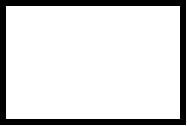 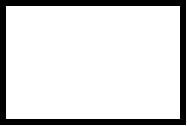 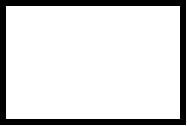 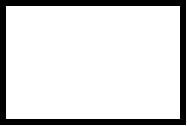 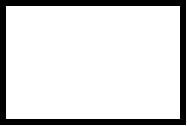 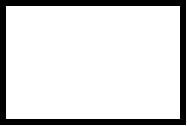 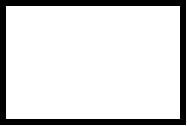 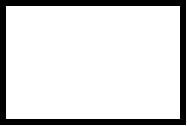 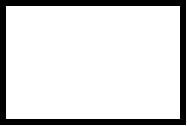 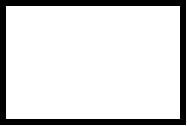 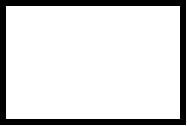 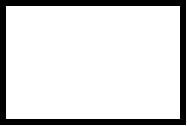 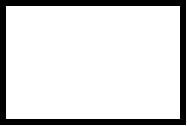 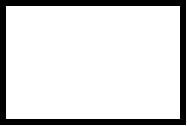 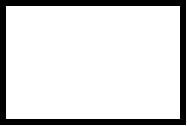 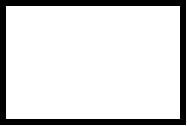 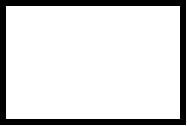 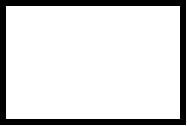 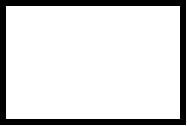 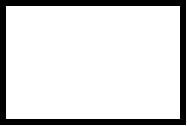 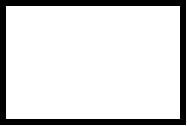 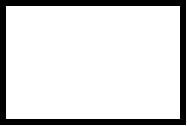                  Медициналық ұйымнан тіркеуден шығу талоны

             (Талон открепления от медицинской организации)1. Тегі (Фамилия) ________________________________________________

Аты (Имя) ______________ Әкесінің аты (Отчество) ___________________

2. Туған күні (кқ/аа/жж) (Дата рождения дд/мм/гг)) ___/___/____/.

3. Жынысы (Пол) ер (муж) әйел жен)

4. ЖСН (ИИН) |____|____|____|____|____|____|____|____|____|____|

5. Тіркеуден шыққан күні (Дата открепления) __/___/___/ жылғы (года)

6. Себебі (Причина): Бас тарту (Отказ); Кету (Выезд);

Медициналық ұйым басшының қолы

(Подпись руководителя медицинской организации) ___________________

                                                  ТАӘ (ФИО)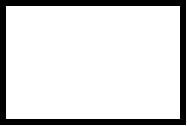 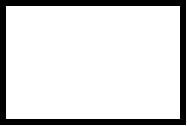 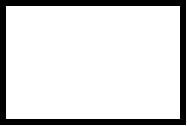 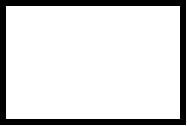 М.О. (М.П.)А4 форматы

Формат А4

        Балалар емханасының, емхана бөлімшесінің изоляторына

                          баруды тіркеу ЖУРНАЛЫ

                                   ЖУРНАЛ

                регистрации посещений изолятора детской

                   поликлиники, отделения поликлиники

          20__ жылғы (года) (за) ______________________ күнi

     ________________________________________________________________продолжение таблицыА4 форматы

Формат А4

                    Дене шынықтырушы мен спортшының

                     ДӘРIГЕРЛIК – БАҚЫЛАУ КАРТАСЫ

                     ВРАЧЕБНО – КОНТРОЛЬНАЯ КАРТА

                     физкультурника и спортсменаТолтырылған күнi (Дата заполнения) ________________________________

                               жылы, айы, күнi (год, месяц, число)

___________________________________________________________________

Ұйым (БЖСМ, спорттық ұжым) (Организация (ДЮСШ, спортколлектив))

___________________________________________________________________

                      Спорт түрi (Вид спорта)

Мекенжайы бойынша емхананың № (№ поликлиники по месту жительства)

___________________________________________________________________№ 061/е н. 3 бетi

Стр. 3 ф. № 061/у

             19. Жуық арадағы спорттық сыртартпа деректерi

                Данные ближайшего спортивного анамнеза 

21. Функциялық сынама Функциональная пробаА5 форматы

Формат А5

                    Спортшыны диспансерлік байқаудың

                       ДӘРІГЕРЛІК-БАҚЫЛАУ КАРТАСЫ

                       ВРАЧЕБНО-КОНТРОЛЬНАЯ КАРТА

                  диспансерного наблюдения спортсмена___________________________________________________________________

___________________________________________________________________

                 дәрігерлік-дене шынықтыру диспансер

                  (врачебно-физкультурный диспансер)Тегі (Фамилия) ____________________________________________________

Аты (Имя) _________________________________________________________

Әкесінің аты (Отчество) ___________________________________________

Туған күні (Дата рождения) ________________________________________Спорт түрі (Вид спорта) ___________________________________________

Дәрежесі (Разряд) _________________________________________________                  Жаттықтырушының тегі (Фамилия тренера) _____________

                  Дәрігер (Врач) _____________________________________

                  Толтырылған күні (Дата заполнения) ____________________________________________________________________________________

        Диспансерлік байқауға алынған спортшылырға толтырылады

     Заполняется на спортсменов, взятых под диспансерное наблюдение№ 062/е н. 1 беті

Стр. 1 ф. № 062/у

                            1. Жалпы мәліметтер

                               Общие сведенияТегі, аты, әкесінің аты (Фамилия, имя, отчество) _________________

Туған күні (Дата рождения) ________ Жынысы (Пол) _________________

Мекенжайы (Домашний адрес) _______________________________________

телефон ____________________________________

Мекенжайы бойынша емхана № (№ поликлиники по месту жительства) ___

Білімі (Образование) ___________ Кәсібі (Профессия) ______________

Жұмыс орны (Место работы) ________________________________________

Жұмыс күнінің ұзақтығы (Продолжительность рабочего дня) __________

Отбасылық жағдайы (Семейное положение) ___________________________

Баспана жағдайы (Жилищные условия) _______________________________

__________________________________________________________________

Тамақтану режімі: жүйелі, жүйесіз-күніне (Режим питания: регулярное,

нерегулярное) _____________________________________ (раз в день)

Алкоголь қолдануы: көп, аз, әдеттегідей, кездейсоқ (астын сызыңыз),

шылым шегуі иә, жоқ, неше жастан бастап (Употребление алкоголя:

много, мало, привычно, случайно (подчеркнуть), курение да, нет, с

какого возраста) _______________________ күніне неше шылым шегеді

(количество сигарет в день)

2. Бастан өткерген аурулары, операциялары, жарақаттары (травмалары

(Перенесенные заболевания, операции, травмы) ____________________

_________________________________________________________________

_________________________________________________________________

_________________________________________________________________

_________________________________________________________________

_________________________________________________________________

_________________________________________________________________

_________________________________________________________________

_________________________________________________________________

Отбасындағы сырқаттары (Заболевания в семье)

_________________________________________________________________

_________________________________________________________________

3. Жалпы мәліметтердің өзгеруі (Изменения общих сведений)

_________________________________________________________________

_________________________________________________________________

_________________________________________________________________

_________________________________________________________________

_________________________________________________________________

_________________________________________________________________

_________________________________________________________________

_________________________________________________________________

_________________________________________________________________

_________________________________________________________________

_________________________________________________________________

_________________________________________________________________

_________________________________________________________________

_________________________________________________________________

_________________________________________________________________

_________________________________________________________________

_________________________________________________________________

_________________________________________________________________

_________________________________________________________________

_________________________________________________________________

_________________________________________________________________№ 062/е н. 2 беті

стр. 2 ф. № 062/у

               II. Спорттық анамнезінің жалпы деректері

                   Общие данные спортивного анамнеза1. Неше жасынан бастап, спорттың қай түрімен шұғылдана бастады

(С какого возраста стал заниматься спортом и какими видами)

_________________________________________________________________

_________________________________________________________________

_________________________________________________________________

_________________________________________________________________

2. Спорттың негізгі түрімен шұғылдануы: жаңа бастады, ұдайы,

үзілістермен (0,5 жылдан астам), өздігінен, жаттықтырушының қол

астында. (Занятия основным видом спорта: начало занятий,

систематически, с перерывами (более 0,5 года), самостоятельно, под

руководством тренера)

_________________________________________________________________

_________________________________________________________________

_________________________________________________________________

3. Спорттық бiлiктiлiгiнiң ағымы

(Динамика спортивной квалификации)4. Спорттық нәтижелерінің ағымы (Динамика спортивных результатов)

__________________________________________________________________

__________________________________________________________________

__________________________________________________________________

__________________________________________________________________

__________________________________________________________________

__________________________________________________________________

__________________________________________________________________

__________________________________________________________________

__________________________________________________________________

__________________________________________________________________

__________________________________________________________________

__________________________________________________________________

__________________________________________________________________

__________________________________________________________________

__________________________________________________________________

__________________________________________________________________

__________________________________________________________________

__________________________________________________________________

__________________________________________________________________

__________________________________________________________________

__________________________________________________________________№ 062/е н. 3 беті

стр. 3 ф. № 062/у5. Бұрынғы жаттығулары, ерекшеліктері: жыл бойы, маусымдық,

жан-жақты, арнайы мамандар (Тренировка в прошлом, особенности:

круглогодичная, сезонная, разносторонняя, узкоспециальная)

__________________________________________________________________

__________________________________________________________________

__________________________________________________________________

__________________________________________________________________

6. Жеткіліксіз дайындығымен жарыстарға қатысуы, жоқ (астын сызыңыз)

(Участие в соревнованиях без достаточной подготовки, нет

(подчеркнуть)) ___________________________________________________

__________________________________________________________________

__________________________________________________________________

__________________________________________________________________

7. Мөлшерден тыс жаттығу немесе зорығуы болды ма (қашан, себебі,

белгілері) (Были ли явления перетренировки или перенапряжения

(когда, причины, признаки))

_________________________________________________________________

_________________________________________________________________

_________________________________________________________________

_________________________________________________________________

_________________________________________________________________

_________________________________________________________________

_________________________________________________________________

_________________________________________________________________

_________________________________________________________________

_________________________________________________________________

_________________________________________________________________

_________________________________________________________________

_________________________________________________________________

_________________________________________________________________

_________________________________________________________________

8. Спортық зақымдары ( қашан, сипаттамасы, орналасуы, ауырлығы,

емделуі, салдарлары) (Спортивные травмы (когда, характер,

локализация, тяжесть, лечение, остаточные явления))

_________________________________________________________________

_________________________________________________________________

_________________________________________________________________

_________________________________________________________________

_________________________________________________________________

_________________________________________________________________

_________________________________________________________________

_________________________________________________________________

_________________________________________________________________

_________________________________________________________________

_________________________________________________________________

_________________________________________________________________

_________________________________________________________________

9. Жаттығу кезінде өзін-өзі ұстауы (Самоконтроль в процессе

тренировки) _____________________________________________________

_________________________________________________________________

_________________________________________________________________

_________________________________________________________________

_________________________________________________________________

_________________________________________________________________

_________________________________________________________________

_________________________________________________________________

_________________________________________________________________

_________________________________________________________________

_________________________________________________________________

_________________________________________________________________

_________________________________________________________________

            III. Жақындағы спорттық анамнезінің деректері

               Данные ближайшего спортивного анамнеза            4,5 беттерде III бөлімдегі таблица жалғаса береді,

                        бірақ мазмұны жазылмайды

                стр. 4, 5 та же самая таблица что в разделе

                  III - продолжается, но без содержания№ 062/е н. 6 беті

стр. 6 ф. № 062/у

                     АНТРОПОМЕТРИКАЛЫҚ ДЕРЕКТЕР

                     АНТРОПОМЕТРИЧЕСКИЕ ДАННЫЕ_________________________________________________________________

* 17 жасқа дейінгі балалар мен жасөспірімдерге міндетті түрде

(* Обязательно для детей и подростков в возрасте до 17 лет включительно)6,7 артқы беті № 062/е н.

оборот стр. 6. стр. 7 ф. № 062/у№ 062/е н. 8 беті

стр. 8 ф. № 062/у8 б. артқы беті № 062/е н. 9 беті

оборот стр. 8. стр. 9 ф. № 062/у№ 062/е н. 10 беті

стр. 10 ф. № 062/у№ 062/е н. 11 беті

стр. 11 ф. № 062/уРентгеноскопия (флюорография), зертханалық зерттеулер деректері

Данные рентгеноскопии (флюорографии), лабораторных исследований

_________________________________________________________________

_________________________________________________________________ _________________________________________________________________ _________________________________________________________________ _________________________________________________________________ _________________________________________________________________№ 062/е н. 12, 13 беті

стр. 12, 13 ф. № 062/у

                           Фукциялық зерттеу

                      Функциональное обследование14 б. артқы беті № 062/е н. 15 беті

оборот стр. 14 стр. 15, ф. № 062/у_________________________________________________________________

_________________________________________________________________

Соңғы жаттығу күні және оның жүктеменің жалпы бағасы

(Дата последней тренировки и общая оценка ее нагрузки)

_________________________________________________________________ _________________________________________________________________ _________________________________________________________________ _________________________________________________________________ _________________________________________________________________ _________________________________________________________________ _________________________________________________________________ _________________________________________________________________ _________________________________________________________________ _________________________________________________________________ _________________________________________________________________ _________________________________________________________________ _________________________________________________________________ _________________________________________________________________ _________________________________________________________________

Организмның физикалық жүктемелерге бейiмделуiн бағалау

(Оценка адаптации организма к физическим нагрузкам)______________

_________________________________________________________________

_________________________________________________________________№ 062/е н. 16, 17 беті

стр. 16, 17 ф. № 062/уЭКГ мен басқа функциялық зерттеулер деректері

(Данные ЭКГ и других функциональных исследований)  _________________________________________________________________ _________________________________________________________________ _________________________________________________________________ _________________________________________________________________ _________________________________________________________________ _________________________________________________________________ _________________________________________________________________ _________________________________________________________________ _________________________________________________________________ _________________________________________________________________№ 062/е н. 18 беті

стр. 18 ф. № 062/у

                   Диспансерлік тексеру бойынша қорытынды

                  Заключение по диспансерному обследованию19 б. артқы беті № 062/е н. 20 беті

оборот стр. 19 стр. 20 ф. № 062/у№ 062/е н. 21 беті

стр. 21 ф. № 062/у№ 062/е н. 22 артқы беті

Разворот стр. 22 ф. № 062/у А5 форматы

Формат А5

                         Профилактикалық екпелердің

                                   КАРТАСЫ

                                    КАРТА

                           профилактических прививок20__ жылғы (года) "___" ____________ есепке алынды (взят на учет)Ұйымдасқан балалар үшін балалар мекемесінің атауы _________________

  (для организованных детей наименование детского учреждения)

___________________________________________________________________

1. Тегі, аты, әкесінің аты (Фамилия, имя, отчество) _______________

2. Туған күні (Дата рождения) _______________

3. Мекенжайы: елді мекен (Домашний адрес: населенный пункт)

__________________________ көшесі (улица) _________________________

________ үй(дом) _______ корпус ______ пәтер(квартира) ____________

Мекенжайы ауысқаны туралы белгілер (Отметки о перемене адреса)

___________________________________________________________________№ 063/е н. 2 беті

Стр. 2 ф. № 063/у

                       Туберкулез ауруына қарсы екпе

                        Прививка против туберкулеза

                         Полиомиелитке қарсы екпе

                        Прививка против полиомиелита№ 063/е н. 3 беті

Стр. 3 ф. № 063/у

                 Күл, көкжөтел, сіреспеге қарсы екпе

             Прививка против дифтерии, коклюша, столбняка** Преператтар мына әріптермен белгіленеді: АКДС – адсорбтелген, көкжөтел – дифтерия-сіреспе вакцинасы, АДС – адсорбтелген дифтерия – сіреспе анатоксині, АДС - М-анатоксин-адсорбтелген дифтерия-сіреспе анатоксині, құрамында антиген мөлшері азайтылған. АД – адсорбтелген дифтерия анатоксині АС – адсорбтелген сіреспе анатоксині, К – көкжөтел вакцинасы.* Препарат обозначать буквами: АКДС – адсорбированная, коклюшно-дифтерийно-столбнячная вакцина, АДС – адсорбированный дифтерийно-столбнячный анатоксин, АДС-М-анатоксин – адсорбированный дифтерийно-столбнячный анатоксин с уменьшенным содержанием антигенов, АД – адсорбированный дифтерийный анатоксин, АС – адсорбированный столбнячный анатоксин, К – коклюшная вакцина.                         

Вирусті гепатитке қарсы екпе

                     Прививка против вирусного гепатита

                           Паротитке қарсы екпе

                         Прививка против паротита№ 063/е н. 4 беті

Стр. 4 ф. № 063/у

                             Қызылшаға қарсы екпе

                             Прививка против кори

                  Басқа жұқпалы ауруларға қарсы екпе

         (Прививка против других инфекций) _____________________Есептен шығарылған күні                        Қолы (Подпись)___________

(Дата снятия с учета)______________

Себебі (Причина)___________________________________________Карта баланы есепке алғанда балалар емдеу - профилактикалық ұйымында (ЕПҰ) толтырылады

Қаладан (ауданнан) көшкен кезде қолына егілгені туралы анықтама беріледі.

Карта ұйымда қалады.Карта заполняется в детской лечебно-профилактической организации (ФАП) при взятии ребенка на учет.

В случае выезда из города (района) на руки выдается справка о проведенных прививках.

Карта остается в организации.А4 форматы

Формат А4

                    Профилактикалық екпелердi есепке алу

                                   ЖУРНАЛЫ

                                   ЖУРНАЛ

                       учета профилактических прививок

                      за 20__ жылы(год) ______________

_____________________________________________________________№ 064/е н. артқы беті

Разворот ф. № 064/уА4 форматы

Формат А4

          Жаңа туған нәрестелерге (перзентхана) профилактикалық

                            екпелердi есепке алу

                                  ЖУРНАЛЫ

                                   ЖУРНАЛ

        учета профилактических прививок новорожденным (роддома)

                       за 20__ жылы (года) _________     __________________________________________________________________продолжение таблицыА4 форматы

Формат А4

                          Вакциналар қозғаласының

                                   ЖУРНАЛЫ

                                   ЖУРНАЛ

                                движения вакцин

               (за) 20__ жылы (год) _____________ бойынша   __________________________________________________________________А4 форматы

Формат А4

                     Жыныстық аурумен ауыратын науқастың

                           МЕДИЦИНАЛЫҚ КАРТАСЫ

                          № ______________________

                             МЕДИЦИНСКАЯ КАРТА

                     больного венерическим заболеваниемҚаралған күні (Дата обращения) 20__ жылғы (года) "__" ____________

Есепке алынған күні (Дата взятия на учет) 20__ жылғы (года)"__" ___________

Хабарлама толтырылған күн (Дата составления извещения) 20__ жылғы

(года) "__" ____________________________________________________________________________

1. Тегі, аты, әкесінің аты (Фамилия, имя, отчество) ______________

__________________________________________________________________

2. Жынысы Е.,Ә (Пол М.,Ж) ______ 3. Туған күні (Дата рождения)

_____________ 4. Ұлты (Национальность) ____________ 5. Тiркелген

мекенжайы (Адрес по прописке) ____________________________________

6. Білімі (Образование) __________________________________________

7. Жұмыс істеуі, біреудің қарауында болуы (кімнің) (Работает сам, находится на иждивении (у кого))________________________________

8. Науқастың жұмыс орны (егер науқас жұмыс істемесе – оған қараушы

адамның жұмыс орынын көрсетіңіз) (Место работы больного (если больной

е работает – указать место работы лица, на иждивении которого он

находится)) ______________________________________________________

__________________________________________________________________

9. Өнеркәсіп саласы (Отрасль производства) _______________________

10. Анық кәсібі (Детальная профессия) ____________________________

лауазымы (должность) _____________________________________________

11. Қалада, ауылда тұрақты тұрады (астын сызыңыз) (Живет постоянно

в городе, селе (подчеркнуть)) ____________________________________

12. Тұрғылықты мекенжайы (Адрес местожительства) _________________

__________________________________________________________________

___________________________ телефон ______________________________

13. Отбасы жағдайы (үйленген, бойдақ, ажырасқан, тұрмыста, тұрмысқа

шықпаған, жесір – астын сызыңыз) (Семейное положение (женат, холост,

разведен(а), замужем, незамужем, вдовец, вдова- подчеркнуть))

14. Отбасы жағдайының өзгеруі, күнін көрсетіңіз (Изменение в семейном

положении с указанием даты) _____________________________________№ 065/е н. 2 беті

Стр.2 ф. № 065/у15. Есепке алу кезіндегі диагнозы (Диагноз при взятии на учет)

____________________________________________________________

16. Сырқаты анықталды: емдеу-профилактикалық ұйымда қаралу кезінде,

профтексеру кезінде – астын сызыңыз (Заболевание выявлено: при

обращении больного в лечебно-профилактическую организацию, при

профосмотре – подчеркнуть)

17. Жыныстық аурулардың жеке профилиактика пунктерінде болды, болған

жоқ – астын сызыңыз (Пункт индивидуальной профилактики венерических

болезней: посещал, не посещал – подчеркнуть)

18. Жыныстық аурумен ауырған адамдарға арналған ескертумен таныстым:

иә, жоқ (С предупреждением лицу, заболевшему венерической болезнью

ознакомлен: да, нет.)

19. Диагноздың өзгеруі (күні) (Изменение диагноза (дата))

__________________________________________________________________

20. Ауруханаға жатқан күні (Дата госпитализации) _________________

                          21. Ауруды жұқтыру көзі

                              Источник заражения

          22. Қаралуға жататын отбасы мүшелері мен түйiсушiлер

          Члены семьи и контакты, подлежащие обследованию№ 065/е н. 3 беті

Стр.3 ф. № 065/у

                    23. Мерезбен ауырған науқасты емдеу

                         Лечение больного сифилисом№ 065/е н. 4 беті

Стр.4 ф. № 065/уБірде-бір емдеу курсын аяқтамады: ауыстырылуы себебінен (Не закончил

(а) ни одного курса лечения: в связи с переводом) ______________

________________________________________________________________

    ұйымның атауы, мекенжайы (наименование, адрес организации)

интеркуррентті сырқат, басқа себептермен (интеркуррентным

заболеванием, по другим причинам) ______________________________

                         себебін көрсетіңіз (указать каким)

                       24. Емдеу жинақтылығын бақылау

                     Контроль за аккуратностью лечения25. Емдеуді бастаған күні (Дата начала лечения) __________

Емдеуді аяқтаған күн (Дата окончания лечения) ____________

(емдеуді осы немесе басқа ұйымда бастауына қатыссыз)

(независимо от того, где начал лечение - в данной или другой организации)

                    26. Емдеу аяқталғаннан кейінгі бақылау

                         Контроль по окончании лечения№ 065/е н. 5 беті

Стр.5 ф. № 065/у27. Есептен шығарылды (Снят с учета) _______________________ келесі

себептердің бірімен (по одной из следующих причин): күні (дата)

а) емдеу мен бақылаудың аяқталуы (окончание лечения и наблюдения),

б) басқа емдеу ұйымына емделуге ауыстырылуы (ауыстырылған немесе

көшіп кеткен жерінен есепке алынуы туралы құжат болғанда ) (перевод

на лечение в другую лечебную организацию (при наличии документа о

принятии на учет по месту перевода или выезда)),

в) өздігінен емделуді тоқтатқалы бері іздестірілмеді (не розыскан (а)

с момента самовольного прекращения лечения), г) қайтыс болуы (смерть)

28. Жалпы анамнез (Общий анамнез)

Үй-тұрмыс жағдайы (Жилищно-бытовые условия) _____________________

_________________________________________________________________

_________________________________________________________________

_________________________________________________________________

_________________________________________________________________

Жұмыс жағдайы (Условия работы) __________________________________

_________________________________________________________________

_________________________________________________________________

_________________________________________________________________

_________________________________________________________________

Тұқым қуалаушылық (Наследственность) ____________________________

Ішімдік, есірткілер қабылдауы (Употребление алкоголя, наркотиков)

_________________________________________________________________

Қай жерде жұқтырды (Где произошло заражение) ____________________

Қандай жағдайда жұқтырды (сау, мас кезінде) (В каком состоянии

произошло заражение (в трезвом, состоянии опьянения)) ___________

Ауырған аурулары (жыныстық, гинекологиялық және т.б.) (Перенесенные

болезни (венерические, гинекологические и др.)) _________________

_________________________________________________________________

Дене және психикалық зақымдары (Физические и психические травмы)

_________________________________________________________________

_________________________________________________________________

Етеккірі (Менструация с) _________ жасынан (лет), ____________ күн

сайын (через) _________ дней, соңғы (последняя) __________________

Жыныстық қатынас (Половая жизнь с) ________________ жасынан (лет)

Жүктілігі (Беременности): барлығы (всего) _______ босанумен аяқталды

(закончились родами) ______ абортпен үзілді (прерваны абортом) ____

___________________________________________________________________

Алдыңғы емделулері (Предшествующее лечение) _______________________№ 065/е н. 6 беті

Стр.6 ф. № 065/уА5 форматы

Формат А5

              Саңырауқұлақтық аурумен ауырған науқастың

                          МЕДИЦИНАЛЫҚ КАРТАСЫ

                          № __________________

                           МЕДИЦИНСКАЯ КАРТА

                    больного грибковым заболеваниемҚаралған күні (Дата обращения) 20__ жылғы (года) "__" ____________

Хабарламаның толтырылған күні (Дата заполнения извещения) 20__ жылғы

(года) "__" ____________

_________________________________________________________________

1. Тегі, аты, әкесінің аты (Фамилия, имя, отчество) _____________

_________________________________________________________________

2. Жынысы Е., Ә. (Пол М., Ж) ________________________

3. Туған күні (Дата рождения) _______________

4. Ұлты (Национальность) ____________________

5. Анықталған жерi (Адрес по месту выявления) ___________________

_________________________________________________________________

6. Сырттан келген (Приезжий): а) қаладан (из города) б) ауылдан (из

села) (астын сызыңыз (подчеркнуть))

7. Кім жолдады (Кем направлен) __________________________________

8. Жұмыс орны және жұмыс орнының мекенжайы (Место и адрес работы)

_________________________________________________________________

9. Кәсібі (Профессия) ___________________________________________

10. Балаларға (Для детей): балалар ұйымына бара ма, ұйымның мекенжайы

(тобы, сыныбы) (посещает ли детскую организацию, адрес организации

(группа, класс)) ________________________________________________

_________________________________________________________________

_________________________________________________________________

_________________________________________________________________

_________________________________________________________________

11. Толық диагнозы (Диагноз подробный) __________________________

_________________________________________________________________

12. Бірінші тексерілу күні (Дата проведения первого

обследования) ______________

13. Микроскоппен зерттеу деректері (Данные микроскопического

исследования) ___________________________________________________

_________________________________________________________________

14. Ұсақ саңырауқұлақ культурасы (Культура грибка) ______________

15. Сырқат анықталды: науқастың емдеу-профилактикалық ұйымда қаралу

кезінде, профтексеру кезінде (астын сызыңыз) (Заболевание выявлено:

при обращении больного в лечебно-профилактическую организацию, при

профосмотре (подчеркнуть))

16. Жұқтыру көзі (Источник заражения):

а) адамнан (науқасқа туыстық қатынасы, мекенжайы, емдеуге тартылуы

туралы мәлімет) (человек (родственное отношение к больному, адрес,

сведения о привлечении к лечению)) _____________________________

________________________________________________________________

________________________________________________________________

________________________________________________________________

б) жануар (мысық, ит, мүйізді мал, жылқы) (животное (кошка, собака,

рогатый скот, лошадь))

Жануарға қатысты өткізілген іс-шаралар (ветлазарет есебінде – бар,

жоқ) (Мероприятия, проведенные в отношении животного (на учете в

ветлазарете состоит, не состоит )) _____________________________

________________________________________________________________

________________________________________________________________

________________________________________________________________

________________________________________________________________

17. Науқастың отбасын тексеру нәтижелері (Результат осмотра семьи

больного)18. Түйісулерді қарау нәтижесі (пәтерде, жатақханада, балалар

ұйымдарында және т.б.) (Результат осмотра контактов (в квартире,

общежитии, детской организации и др.)):

қаралуы тиіс (подлежит осмотру) _____________ қаралды (осмотрено)

_____________ науқастар анықталды (выявлено больных) ____________

емдеуге тартылды (привлечено к лечению) __________

19. Өтпелі дезинфекция (Дезинфекция текущая) ____________________

қорытынды (заключительная) ______________________________________

Анамнез (Анамнез) _______________________________________________

_________________________________________________________________

_________________________________________________________________

_________________________________________________________________

_________________________________________________________________

_________________________________________________________________

_________________________________________________________________

_________________________________________________________________

Осы сырқаттың дамуы (Развитие настоящего заболевания) ___________

_________________________________________________________________

_________________________________________________________________

_________________________________________________________________

_________________________________________________________________

_________________________________________________________________

_________________________________________________________________№ 065-1/е н. 3 беті

Стр.3 ф. № 065-1/уОбъективті зерттеу деректері (Данные объективного исследования)

________________________________________________________________

________________________________________________________________

________________________________________________________________

________________________________________________________________

________________________________________________________________

________________________________________________________________

________________________________________________________________

________________________________________________________________

________________________________________________________________

________________________________________________________________№ 065-1/е н. 4 беті

Стр.4 ф. № 065-1/у

                    Емдеу аяқталғаннан кейінгі бақылау

                   Наблюдение по окончании лечения20__ жылғы (года) "__" ________ есептен шығарылды (снят с учета),

себебі (по причине)

________________________________________________________________

________________________________________________________________            Дәрігердің қолы (Подпись врача) __________________________А4 форматы

Формат А4

             КҮНДІЗГІ СТАЦИОНАРДА ЖӘНЕ ҮЙДЕГІ СТАЦИОНАРДА

             ЕМДЕУДЕН ӨТКЕН АДАМНЫҢ СТАТИСТИКАЛЫҚ КАРТАСЫ

           СТАТИСТИЧЕСКАЯ КАРТА ПРОШЕДШЕГО ЛЕЧЕНИЕ В ДНЕВНОМ

                  СТАЦИОНАРЕ И СТАЦИОНАРЕ НА ДОМУ №__      Сноска. Форма в редакции приказа Министра здравоохранения РК от 05.09.2011 № 583 (вводится в действие по истечении десяти календарных дней со дня его первого официального опубликования).Күндізгі стационар: емханада          ауруханада  

Дневной стационар: при поликлинике      при больнице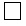 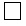 Емдеуге жатқызу бюросы айқындаған

емдеуге жатқызу коды

Код госпитализации, определенный

Бюро госпитализации1. Тегі (Фамилия) ______________________________________

   Аты (Имя) _________________________ Әкесiнiң аты

(Отчество) ___________________________________ 

2. Туған күнi (Дата рождения) /_____/_____/________/ 3. Жынысы (Пол):

ер (муж)-1, әйел (жен)-2    кк/аа/жжжж (дд/мм/гггг)

4. Ұлты (Национальность) __________________5. Тұрғыны (Житель):

қаланың (города) – 1, ауылдың (села) – 2

6. ЖСН (ИИН)

____|____|____|____|____|____|____|____|____|____|____|____|

7. Медициналық тiркеу нөмiрi

|____|____|____|____|____|____|____|____|____|____|____|____|

      (Регистрационный медицинский номер)

8. Мекенжайы (Место жительства)______________________________

_____________________________________________________________

      елi, облысы, әкiмшiлiк ауданы (страна, область,

административный район)

_____________________________________________________________

елдi мекен, көше, үй, пәтер (населенный пункт, улица, дом, квартира)9. Әлеуметтік мәртебесі (Социальный статус): 1 - қызметкер (служащий), 2 - жұмыскер (рабочий), 3 - ауыл шаруашылығының жұмысшысы (работник сельского хозяйства), 4 - зейнеткер (пенсионер), 5 - оқушы (учащийся), 6 - үй шаруасындағы әйел (домохозяйка), 7 – жеке еңбекпен айналысатын тұлға (лицо, занятое индивидуальным трудом), 8 - табынушы (служитель культа), 9 - жұмыссыз (безработный), 10 - басқалар (прочее).

10. Жеңілдік категориясы (Категория льготности): ҰОСМ (ИВОВ) – 1, ҰОСҚ (УВОВ ) – 2, интернационалист-жауынгер (воин-интернационалист) – 3, бала күнiнен мүгедек (инвалид детства) – 4, ауруы бойынша мүгедек (инвалид по заболеванию) – 5, сәуле әсерiн алған адам (лица, подвергшиеся радиации) – 6, ҰОСҚ теңестiрiлген адамдар ( лица, приравненные к УВОВ) – 7, әскерге шақырылушы (призывник) – 8, еңбек мүгедегі(инвалид труда) - 9, қоныс аударушылар (переселенцы) – 10, басқалар (прочее) – 99.

11. Тіркелген, БМСК көрсететін, МҰ-ның коды мен аты (Код и название

МО прикрепления, оказывающей ПМСП) _______________________________

_______________________________________________  _________________

                                                |_________________|

12. Осы ауру салдарынан биылғы жылы ауруханаға жатуы (Проходил лечение в дневном стационаре в данном году по поводу данного заболевания): бiрiншi рет (впервые) – 1, қайталап (повторно) – 2.

13. Емді бастаған күнi ( Дата начала лечения ) ______/______/______

                                                кк/аа/жж (дд/мм/гг)

14. Емді аяқтаған (қайтыс болған) күнi (Дата окончания лечения

(смерти))______/______/______

         кк/аа/жж (дд/мм/гг)

15. Өткiзген күндерi (Проведено дней) ________________.17. Негiзгi хирургиялық операция (Основная хирургическая операция) 18. МЭХ (МЭП) №_______________, КШТ (КЗГ) № _____________________

19. Қаржылық лизинг шартымен сатып алынған медициналық техниканы қолдану (Использование медицинской техники, приобретенной на условиях финансового лизинга) 

19.1. Қаржылық лизинг шартымен сатып алынған медициналық техниканы қолдану парағы (Лист использования медицинской техники, приобретенной на условиях финансового лизинга) (медициналық техниканы лизингпен сатып алынған жағдайда толтырады) (заполняется в случае приобретения в лизинг медицинской техники)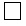 20. Қаржыландыру көзi (Источник финансирования): республикалық бюджет (ММК) (республиканский бюджет (СМП)), республикалық бюджет (ЖММК) (республиканский бюджет (ВСМП)), жергілікті бюджет (местный бюджет), ақылы (платные), ЕМС келісім шарты бойынша (по договору ДМС), басқа (прочие) (астын сызыңыз) (подчеркнуть).

21. Емдеу немен аяқталды (Исход лечения): (жазылумен) выздоровление – 1, жақсарумен (улучшение) – 2, өзгерiссiз (без перемен) – 3, нашарлаумен (ухудшение) – 4, қайтыс болу (смерть) - 5, перевод в стационар (указать какой)

____________________________________________________________________

_______ 20____ жылғы (года) «___» ________________

22. Көрсетілген қызметтер мен дәрі-дәрмектердің парағы (Лист оказанных услуг и медикаментов):Дәрiгер (Врач): ТАӘ (ФИО)________________________________________

                       Код_________ Қолы (Подпись)_______________Бөлiмше меңгерушісі (Заведующий отделением): ТАӘ (ФИО)

                                _________________________________                                    Код _____ Қолы (Подпись)_____ Күндізгі стационардан шыққан адамның картасы

066-4/е нысанын толтыру бойынша

нұсқаулық      Күндізгі стационардан шыққан адамның картасы (бұдан әрі - СШК) босанғандар мен жаңа туған нәрестелерді қоса алғанда стационардан шыққандардың барлығына толтырылады.

      Күндізгі стационар атауы: медициналық ұйымның толық және қысқаша ресми атауы жіберіледі.

      ҚҰЖЖ коды: ұйымның статистикалық картасынан қойылады.

      Күндізгі стационардың орналасқан жері көрсетіледі (емхана немесе аурухана жанында).

      СШК нөмірі: күндізгі стационар (№ 003-1/е нысаны) және үйдегі стационар (№ 003-1/е) науқасының карта нөмірімен сәйкес келуі тиіс.

      1-6, 8-10 тармақтар: науқастың жеке басын куәландыратын және сөзінен құжаттар деректері.

      «Медициналық тіркеу нөмірі»: жоспарланатын жеке медициналық карта үшін ұсынылған.

      11-15 тармақтар: күндізгі стационар (№ 003-1/е нысаны) және үйдегі стационар (№ 003-1/е) науқасының картасы негізінде толтырылады. Жіберген ЕПҰ мен бекітілген ЕПҰ коды және атауы, бөлімше түрі мен төсек бейінінің коды ҚР ДСМ анықтамалығынан меншіктеледі.

      16-тармақ: МЭХ (медициналық-экономикалық хаттама) коды әрекеттегі ережелерге сәйкес ҚР ДСМ анықтамалығынан меншіктеледі.

      17-тармақ: Диагноздарды кодтау үшін 10-ХАЖ қолданылады.

      18-тармақ: Хирургиялық операция коды ҚР ДСМ анықтамалығынан меншіктеледі.

      19-20-тармақтар: стационарлық науқастың медициналық картасы негізінде толтырылады 16-тармақ: Хирургиялық операция коды ҚР ДСМ анықтамалығынан меншіктеледі. Егер операциялық араласу бірнеше рет болса, онда басқа операцияларға қарағанда операция күніне тәуелсіз, бірінші рет толтырылуы қажет «Негізгі операция» белгіленеді.

      17-тармақ: МЭХ (медициналық-экономикалық хаттама) коды әрекеттегі ережелерге сәйкес ҚР ДСМ анықтамалығынан меншіктеледі.

      18-тармақ: стационарлық науқастың медициналық картасы негізінде толтырылады.

      21-тармақ: Көрсетілген қызметтер мен дәрі-дәрмектер әрекеттегі ережелер мен анықтамалықтарға сәйкес толтырылады. Тіркеуге тек клиникалық бөлімшеге (зертхана, рентген, УДЗ және басқалар) қатысты сыртқы қызметтер жатады. Клиникалық бөлімше жұмысының көлеміне кіретін қызметтер (инъекциялар, антропометрия, АҚҚ өлшеуіш, дәрігердің тексеруі және т.б.) клиникалық бөлімше қызметтерінде әлдеқашан ескерілген және толтыруға жатпайды. Көрсетілген қызметтер мен манипуляциялар, қолданылған дәрі-дәрмектер туралы деректерді енгізу үшін орын жетіспесе, Көрсетілген қызметтер парағын қосымша бетпен кеңейту керек.

      22-23-тармақтар: Емдеуші дәрігер мен бөлімше меңгерушісінің тегі, аты, әкесінің аты. Дәрігерлер коды медициналық ұйымның ішкі анықтамалығына сәйкес қойылады.      Ескерту: нысан ұйым бейініне сәйкес толтырылады және басып шығарылады. Инструкция 

по заполнению формы 066-4/у

«Карты выбывшего из стационара дневного пребывания»      Карта выбывшего из стационара дневного пребывания (далее - КВС) заполняется на всех выбывших из стационара, включая родильниц и новорожденных детей.

      Наименование стационара дневного пребывания: допускается полное и краткое официальное наименование медицинской организации.

      Код ОКПО: проставляется из статистической карты организации.

      Указывается место расположения дневного стационара (при поликлинике или при больнице).

      Номер КВС: должен совпадать с номером карты больного дневного стационара (форма № 003-1/у) и стационара на дому (форма № 003-1/у).

      Пункты 1-6, 8-10: данные из документов, удостоверяющих личность и со слов больного.

      Регистрационный медицинский номер: предназначен для планируемых индивидуальных медицинских карт.

      Пункты 11-15: заполняются на основании карты больного дневного стационара (форма № 003-1/у) и стационара на дому (форма № 003-1/у). Коды и название направившего ЛПО и ЛПО прикрепления, код типа отделения и профиля коек присваивается из справочника МЗ РК.

      Пункт 16: код МЭП (медико-экономического протокола) присваивается из справочника МЗ РК в соответствии с действующими правилами.

      Пункт 17: для кодирования диагнозов применяется МКБ-10.

      Пункт 18: код хирургической операции присваивается из справочника МЗ РК.

      Пункты 19-20: заполняются на основании медицинской карты стационарного больного.

      Пункт 21: лист оказанных услуг и медикаментов заполняется в соответствии с действующими правилами и справочниками. Регистрации подлежат только услуги, внешние по отношению к клиническому отделению (лаборатория, рентген, УЗИ и прочее). Услуги, входящие в объем работы клинического отделения (инъекции, антропометрия, измерение АД, осмотр врача и прочее), уже учтены в услугах клинического отделения и не подлежат заполнению. При недостатке места для внесения данных о проведенных услугах и манипуляциях, использованных медикаментов необходимо расширить Лист оказанных услуг дополнительным вкладышем.

      Пункт 22-23: фамилия, имя, отчество, подпись лечащего врача и заведующего отделением. Коды врачей проставляются в соответствии с внутренним справочником медицинской организации.

      Примечание: форма заполняется и распечатывается в соответствии с профилем организации.А4 форматы

Формат А4

            Дене шынықтыру сабақтары мен спорт іс-шараларында

                  көрсетілетін медициналық көмекті тіркеу

                                     ЖУРНАЛЫ

                                     ЖУРНАЛ

         регистрации медицинской помощи, оказываемой на занятиях

             физической культуры и спортивных мероприятиях                     20__ жылғы (года) "__" ___________№ 067/е н.артқы беті

Разворот ф. № 067/уА4 форматы

Формат А4

              Дене шынықтыру іс-шараларына медициналық қызмет

                                 көрсетуді тіркеу

                                     ЖУРНАЛЫ

                                      ЖУРНАЛ

            регистрации медицинского обслуживания физкультурных

        мероприятий (за) 20__ жыл(год) _____________ бойынша

_____________________________________________________________№ 068/е н. артқы беті

Разворот ф. № 068/уА4 форматы

Формат А4

                       Амбулаторлық операцияларды жазу

                                   ЖУРНАЛЫ

                                   ЖУРНАЛ

                      записи амбулаторных операций            20__ жылғы (года) _________________ басталды (начат)

            20__ жылғы (года) _________________ аяқталды (окончен)А5 форматы

Формат А5

                           Жолдама алуға

                              АНЫҚТАМА

                               СПРАВКА

                        для получения путевки_________________________________________________________________

      Бұл анықтама санаториялық-курорттық картаны алмастыра алмайды

және науқасқа санаторийге орналасуға немесе амбулаторлық-курстық

емделу құқығын бере алмайды.

      Настоящая справка не заменяет санаторно-курортной карты и не

дает больному права поступления в санаторий или на амбулаторно-курсовое

лечениеҚай күнге дейін жарамды (Действительна до) ______________________

                              күні, айы, жылы (число, месяц, год)Жеке тұлғаға берілді (выдана лицу) ______________________________

                  тегі, аты, әкесінің аты (фамилия, имя, отчество)Туған күні (Дата рождения) ______________________________________Қандай сырқаттан зардап шегеді (в том, что он (она) страдает)

________________________________________________________________

             диагнозын көрсетіңіз (указать диагноз)

________________________________________________________________

________________________________________________________________

________________________________________________________________

________________________________________________________________

________________________________________________________________және оған ұсынылған ем:

и что ему (ей) рекомендуется лечение:      Курорттық (курортное) ____________________________________

ұсынылған курорттарды көрсетіңіз (указать рекомендуемые курорты)

а) санаторийге (в санатории) ___________________________________

                             бейінін көрсетіңіз (указать профиль)

б) амбулаторлық-курстық (астын сызыңыз) (амбулаторно-курсовое

(подчеркнуть)) _________________________________________________Жергілікті санаторийде (курорттан тыс) (В местном санатории (вне

курорта)) ______________________________________________________

________________________________________________________________

санаторий бейінін көрсетіңіз (указать профиль санатория)Жыл мезгілі (қыста, көктемде, жазда, күзде) астын сызыңыз

Время года (зимой, весной, летом, осенью) подчеркнуть      Анықтама тұрғылықты жері мен жұмыс орнында ғана күшінде.

Жолдау қағазын алу үшін көрсетіледі. Жолдау қағазын алғаннан кейін

санаторлық карта алу үшін анықтыма берген медицина ұйымына баруыңыз

қажет.

      Справка действительна лишь по месту жительства или работы больного.

Она представляется при получении путевки. После получения путевки

необходимо обратиться за санаторной картой в медицинскую организацию,

выдавшего справку.      М.О. Емдеуші дәрігер (Лечащий врач) _____________________      М.П. Бөлімше менгерушісі (Заведующий отделением)_________

           20__ жылғы (года) "__" _____________________________А4 форматы

Формат А4Медициналық ұйым (Медицинская организация) ____________________

_________________________________________________________

                          Медициналық қорытынды

                          Медицинское заключение1. Дәрігер-консультанттың тегі, аты, әкесінің аты: _____________

(Фамилия, имя, отчество врача консультанта) ____________________

2. Мамандығы (Специальность) ___________________________________

3. Пациенттің тегі, аты, әкесінің аты (Фамилия, имя, отчество пациента):

________________________________________________________________

________________________________________________________________

2. Туған күні (кк/аа/жж) (Дата рождения (дд/мм/гг) ___/___/____/

3. Жынысы (пол) ер (муж) әйел (жен)

4.Ұлты Национальность) _________________________________________

5. ЖСН (ИИН) _|____|____|____|____|____|____|____|____|____|____|

6. Медициналық тіркеу нөмірі (МТН) ____|____|____|____|____|____|

(Регистрационный медицинский номер (РМН)

7. Мекенжайы (Адрес): Облысы (область) __________________________

Аудан, қала (Район, город) ______________________________________

Елді мекен (Населенный пункт) ___________________________________

Көше (улица) __________ үй (дом) _____ пәтер (квартира) _________

8. Қабылдау күні (кк/аа/жж) ___/____/_____/

(Дата приема (дд/мм/гг)

9. Қабылдаудың аяқталған күні (кк/аа/жж) ___/____/_____/ ж.(г)

(Дата завершения приема (дд/мм/гг)

10. Шағым (Жалобы): ____________________________________________

________________________________________________________________

________________________________________________________________

11. Ауру анамнезі (Анамнез заболевания): _______________________

________________________________________________________________

________________________________________________________________

________________________________________________________________

12. Бастан өткерген аурулар (Перенесенные заболевания):_________

________________________________________________________________

________________________________________________________________

13. Аллергологиялық анамнез (Аллергологический анамнез):________

14. Объективті статус (Объективный статус):____________________

________________________________________________________________

________________________________________________________________

________________________________________________________________

________________________________________________________________

________________________________________________________________

15. Алдын ала диагнозы (Предварительный диагноз): ______________

________________________________________________________________

________________________________________________________________

16. Тексеруге арналған жолдамалар (Направления на обследования):

________________________________________________________________

________________________________________________________________

________________________________________________________________

17. Өткізілген зерттеулердің түрлері (Виды проведенного

исследования): _________________________________________________

________________________________________________________________

18. Қорытынды диагноз (Заключительный диагноз): ________________

________________________________________________________________

________________________________________________________________

________________________________________________________________

19. Ұсынымдар (Рекомендации): __________________________________

________________________________________________________________

________________________________________________________________

________________________________________________________________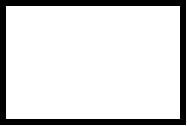 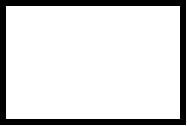       Дәрігердің қолы (Подпись врача) ______________________                                                 Мөр

                                              (Печать)Форма                   Сноска. Форма в редакции приказа Министра здравоохранения РК от 06.03.2013 № 127 (вводится в действие по истечении десяти календарных дней после дня его первого официального опубликования).                        САНАТОРИЙЛІК - КУРОРТТЫҚ КАРТА



                          САНАТОРНО - КУРОРТНАЯ КАРТА

                         № ___________________________

                    20____ жылғы (года)___________________           __________________________________________________________

      Санаторийлік немесе амбулаториялық-курстық емделуге жолдау

қағазын көрсеткенде беріледі. Бұл картасыз жолдау қағазы күшіне

енбейді (Выдается при предъявлении путевки на санаторное или

амбулаторно-курсовое лечение. Без настоящей карты путевка

недействительна)Карта берген емдеу ұйымының мекенжайы (Адрес и телефон лечебной организации, выдавшей карту):

      Код КАТО ____________________________________________________

      Облыс (Область) _____________________________________________

      Аудан (район) _______________________________________________

      Қала (город) ________________________________________________

      Көше (улица) ________________________________________________

      Емдеуші дәрігердің тегі, аты, әкесінің аты

      (Фамилия, имя, отчество лечащего врача) _____________________

___________________________________________________________________

1. Науқастың ТАӘ (ФИО больного (полностью)) _______________________

___________________________________________________________________

Жынысы: ер, әйел (астын сызыңыз), туған жылы

(Пол: муж., жен., (подчеркнуть)), дата рождения) __________________

Үйінің мекенжайы мен телефоны (Домашний адрес и телефон) __________

___________________________________________________________________

2. Оқу (жұмыс) орны (Место учебы (работы)) ________________________

___________________________________________________________________

3. Лауазымы (Занимаемая должность) ________________________________                           БАЛАЛАР БЛОГІ (0-17 жасты қоса алғанда)

                              ДЕТСКИЙ БЛОК (0-17 лет включительно)            Ата-анасының жұмыс орны мен телефоны

(Место работы родителей и телефон) ________________________________

___________________________________________________________________

1. Анамнез: туғандағы салмағы, даму ерекшеліктері,

қандай аурулармен ауырды (неше жасында)

(Анамнез: вес при рождении, особенности развития,

перенесенные заболевания (в каком возрасте))

____________________________________________________________________

____________________________________________________________________

____________________________________________________________________

____________________________________________________________________

2. Тұқым қуалаушылығы (Наследственность) ___________________________

____________________________________________________________________

3. Профилактикалық екпелері (уақытын көрсетіңіз)

(Профилактические прививки (указать даты)) _________________________

____________________________________________________________________

4. Осы ауруының анамнезі: неше жасынан ауырады, ерекшеліктері мен

ағымының сипаттамасы, асқыну жиіліктері, соңғы асқынуы, жүргізілген

емдеу шаралары (оның ішінде қайталануға қарсы),

санаториялық-курорттық емдеу жүргізілді ме, қанша рет, қайда және

қашан. (Анамнез настоящего заболевания: с какого возраста болен,

особенности и характер течения, частота обострений, дата последнего

обострения, проводимое лечение (в т.ч. противорецидивное) указать

пользовался ли санаторно-курортным лечением, сколько раз, где и

когда) _____________________________________________________________

____________________________________________________________________

____________________________________________________________________

____________________________________________________________________

5. Қазіргі уақыттағы шағымдар

(Жалобы в настоящее время) _________________________________________

6. Объективті қарау деректері

(Данные объективного осмотра) ______________________________________

____________________________________________________________________

____________________________________________________________________

7. Зертханалық, рентгенологиялық және басқа зерттеулер деректері

(күні)

(Данные лабораторного, рентгенологического и др. исследований (даты))

____________________________________________________________________

____________________________________________________________________

____________________________________________________________________

Негізгі диагнозы (Диагноз основной) ________________________________

____________________________________________________________________

Қосалқы сырқаттары (Сопутствующие заболевания) _____________________

____________________________________________________________________Санаторийлік іріктеу комиссияның қорытындысы

(Заключение санаторно-отборочной комиссии)

Негізгі диагнозы (Диагноз основной) ________________________________

____________________________________________________________________

Қосалқы сырқаттары (Сопутствующие заболевания) _____________________

____________________________________________________________________

____________________________________________________________________

Ұсынылған санаторийлік-курорттық емделу

(Рекомендуемое санаторно-курортное лечение) ________________________

____________________________________________________________________

____________________________________________________________________Бұл карта барлық бағандары айқын толтырылып, қойылған қолдар анық,

мөрі басылған жағдайда ғана күшіне енеді. Карта 2 ай мерзімі ішінде

күшінде (Данная карта заполняется при условии четкого заполнения всех

граф, разборчивых подписей, наличия печатей. Срок действия карты 2

месяца.)

Нысанының міндетті қосалқы парағы (Обязательное приложение к форме)

Баланың мекенжайындағы аудандық емханаға қайтарылуы тиіс

(Подлежит возврату в районную поликлинику по месту жительства ребенка)

Баланың тегі, аты (Фамилия, имя ребенка) ___________________________

____________________________________________________________________

Санаторийде болды (Находился в санатории) __________________________

____________________________________________________________________

(с) _______________бастап, (по) ______________________дейін

Санаторий диагнозы (Диагноз санатория): ____________________________

____________________________________________________________________

____________________________________________________________________

Қосалқы сырқаттары (Сопутствующие заболевания) _____________________

____________________________________________________________________

____________________________________________________________________

____________________________________________________________________

Жүргізілген ем (емдеу түрлері, процедуралар саны)

(Проведенное лечение (виды лечения, количество процедур))

____________________________________________________________________

____________________________________________________________________

____________________________________________________________________

____________________________________________________________________

Емдеу тиімділігі (антропометрикалық, гематологиялық көрсеткіштер,

функциялық сынамалар динамикасы, соматикалық статусының өзгеруі және

т.б., емдеу нәтижелерінің жалпы бағасы)

Эффективность (динамика антропометрических, гематологических

показателей, функциональных проб, изменения в соматическом статусе и

др., общая оценка результатов лечения)) ____________________________

____________________________________________________________________

____________________________________________________________________

____________________________________________________________________

____________________________________________________________________

Былайғы емделуi туралы ұсыныстар

(Рекомендации по дальнейшему лечению) ______________________________

____________________________________________________________________

____________________________________________________________________

____________________________________________________________________

Инфекциялық аурулармен түйісуі

(Контакты с инфекционными заболеваниями) ___________________________

____________________________________________________________________

____________________________________________________________________

Бастан өткерген интеркурентті аурулары, негізгі және қосалқы

сырқаттарының асқынуы 

(Перенесенные интеркуррентные заболевания, обострение основного и

сопутствующих заболеваний) _________________________________________

____________________________________________________________________

____________________________________________________________________

____________________________________________________________________                       Ординатордың қолы

                      (Подпись ординатора) ________________________

                       Бас дәрігердің қолы

                      (Подпись главного врача) ____________________

                       Күні (Дата)  _______________________________ЕРЕСЕКТЕРДІҢ БЛОГІ (18 жас және жасы үлкен)       

БЛОК ДЛЯ ВЗРОСЛЫХ (18 лет и старше)       1. Шағымы, қашаннан бері сырқат, анамнез деректері, бұның алдындағы

емделуі, оның ішінде санаторийлік-курорттық (Жалобы, давность

заболевания, данные анамнеза, предшествующее лечение, в том числе

санаторно-курортное) 

____________________________________________________________________

____________________________________________________________________

____________________________________________________________________

____________________________________________________________________

____________________________________________________________________

2. Клиникалық, зертханалық, рентгенологиялық және басқа

зерттеулердің қысқаша деректері (күндері)

(Краткие данные клинического, лабораторного, рентгенологического и

других исследований (даты)) ________________________________________

____________________________________________________________________

____________________________________________________________________

____________________________________________________________________

____________________________________________________________________

____________________________________________________________________

____________________________________________________________________

____________________________________________________________________

3. Диагноз: а) негізгі (основной) __________________________________

____________________________________________________________________

____________________________________________________________________

б) қосалқы сырқаттары (сопутствующие заболевания) __________________

____________________________________________________________________

____________________________________________________________________                      ҚОРЫТЫНДЫ (ЗАКЛЮЧЕНИЕ):

Курорттық емдеу (Курортное лечение) __________________________

____________________________________________________________________

                     ұсынылған курорттарды көрсетіңіз

                     (указать рекомендуемые курорты)

____________________________________________________________________

      а) санаторийде (в санатории) _________________________________

___________________________________________________________________

                     бейінін көрсетіңіз (указать профиль)

_____________________________________________________________________

      б) амбулаториялық – курстық (амбулаторно-курсовое)

Жергілікті санаторийде емделу ұсынылады (курорттан тыс)

(Рекомендуется лечение в местном санатории (вне курорта))

_____________________________________________________________________

                     санаторий бейінін көрсетіңіз

                     (указать профиль санатория)

Жыл мезгілі (Время года) ____________________________________________А4 форматы

Формат А4

            Фельдшерлік-акушерлік пункттің бақылауында тұрған

                            жүкті әйелдерді жазу

                                   ДӘПТЕРІ

                                   ТЕТРАДЬ

               записи беременных, состоящих под наблюдением

                   фельдшерско-акушерского пункта

   _____________________________________________________________№ 075/е н. дәптерінің беттері

Страницы тетради ф. № 075/уТегі (Фамилия) ______ Аты (Имя) ________ Әкесінің аты (Отчество) _______

Туған күні (Дата рождения) _______ Мекенжайы (Адрес) ___________________

Есепке алу кезіндегі жүктіліктің мерзімі

(Срок беременности при взятии на учет) ________ апта (недель)

Нешінші жүктілік (Которая беременность) _________

Алдыңғы жүктіліктері туралы деректер (Сведения о предшествующих

беременностях): босанулар (родов) _________ оның ішінде мерзімінен

бұрын (в том числе преждевременных) _______ аборттар (абортов)

_______ Тірі туған балалары (Родилось: живыми) ___________ өлі

туғандар (мертвыми) ________

Есепке алынған күні (Дата взятия на учет) 20__ жылғы (года) _________

Есептен шығарылған күні (Дата снятия с учета) 20__ жылғы (года) _____

Жүктіліктің аяқталуы (мерзімінде босануымен, мерзімінен бұрын,

абортпен – астын сызыңыз) (Беременность закончилась родами в срок,

преждевременными, абортами – подчеркнуть) 20__ жылғы (года) ____

күні (дата)

Қайда босанды (үйінде, ауыл перзентханасында, ФАП-та, басқа стационарда)

(Роды произошли (на дому, ФАПе, др. стационаре)

________________________________________________________________

________________________________________________________________

                              атауы (наименование)

Сақтандыру полисінің №* (№ страхового полиса *)_________________А5 форматы

Формат А5

                Балалар мен жасөспірімдерге арналған

                      САНАТОРИЯЛЫҚ-КУРОРТТЫҚ КАРТА

                        САНАТОРНО-КУРОРТНАЯ КАРТА

                         для детей и подростков      Сноска. Форма исключена приказом Министра здравоохранения РК от 06.03.2013 № 127 (вводится в действие по истечении десяти календарных дней после дня его первого официального опубликования).А5 форматы

Формат А5

                            ЖОЛДАМА №

                            ПУТЕВКА №Балалар санаторийіне (в детский санаторий) _______________________

Санаторийдің атауы мен медициналық бейінi (наименование санатория

и медицинский профиль)

Мерзімі (сроком с) 20__ жылғы (года) _____ бастап (до) 20__ жылғы

(года) ______ дейін ______________________________________________

Тегін жолдаманы сатуға немесе басқа адамға беруге тиым салынады

(Путевка бесплатная, продажа или передача другим лицам запрещается)

Баланың тегі (Фамилия ребенка) __________________________________

Толық аты (Имя (полностью)) _____________________________________

Туған күні (Дата рождения) ______________________________________

                             күні, айы, жылы (число, месяц, год)Мекенжайы (Домашний адрес) ______________________________________

_________________________________________________________________

Телефон _________________________________________________________Жолдама берген ұйымның мекенжайы (Адрес организации, выдавшего

путевку) ________________________________________________________

_________________________________________________________________

_________________________________________________________________Жолдама берген        Жолдама берген адамның қолы, лауазымы, тегі

ұйымның мөрi         (Подпись лица, выдавшего путевку, должность и

                      фамилия)

                      ______________________________________________Печать организации,   ___________________________________________

выдавшего путевку     ___________________________________________№ 077/е.н.2 беті

(Стр.2 ф. № 077/у)Санаторийге қабылданатын балалар жасы

(В санаторий принимаются дети в возрасте)

Жастан (от) ________ до _____________ жасты қоса (включительно)

АЙҒАҚТАР (медициналық бейiнiне сәйкес)

ПОКАЗАНИЯ (в соответствии с медицинским профилем)1. ___________________________________________________________

2. ___________________________________________________________

3. ___________________________________________________________

4. ___________________________________________________________

5. ___________________________________________________________

6. ___________________________________________________________          Жалпы қарсы айғақтар (Общие противопоказания)

1. Жіті кезеңдегі басқа аурулар (Все болезни в остром периоде)

______________________



2. Арнайы емдеуді қажет ететін барлық созылмалы сырқаттар

(Все хронические заболевания, требующие специального лечения)



3. Бастан өткерген инфекциялық ауруларының оқшаулау мерзімі

біткенше (Перенесенные инфекционные болезни до окончания срока

изоляции)



4. Бациллотасушылық (Бациллоносительство)



5. Көз бен терінің барлық жұқпалы аурулары, қатерлі анемия,

лейкемия, қатерлі ісіктер, кахексия, ішкі ағзалар амилоидозы,

өкпе және басқа ағзалар туберкулезінің белсенді формасы

(Все заразные болезни глаз, кожи, злокачественная анемия,

лейкемия, злокачественные новообразования, кахексия, амилоидоз

внутренних органов, активные формы туберкулеза легких и других

органов)



6. Жүрек-тамыр жүйесінің аурулары (Болезни сердечно-сосудистой

системы):

а) жергілікті мамандандырылған санаторийлер үшін-қан айналымының

1 дәрежеден жоғары жетіспеушілігі. (для местных специализированных

санаториев – недостаточность кровообращения выше 1 степени)

б) курорттардағы санаторлық емдеу үшін – қан айналымы

жетіспеушілігінің барлық дәрежесі (Для санаторного лечения

на курортах – недостаточность кровообращения любой степени)



7. Эпилепсия, психоневроз, психопатия, ақыл-есі кем, жекеше

күтім мен емдеуді қажет ететін балалар (Дети с эпилепсией,

психоневрозами, психопатией, умственной отсталостью, требующие

индивидуальных условий ухода и лечения)



8. Осы курорт пен санаторийде емделуге қайшылық ететін қосалқы

сырқаты бар балалар. Осы санаторий үшін жасы мен сырқаты сәйкес

келмейтін балалар санаторийге қабылданбайды (Наличие у детей

сопутствующих заболеваний, противопоказанных для данного

курорта или санатория. Дети, не показанные для данного

санатория по возрасту и заболеванию, в санаторий не принимаются)№ 077/е.н.3 беті

(Стр.3 ф. № 077/у)        Жолдама төмендегiдей құжаттар болғанда күшiне енедi

            (Путевка действительна при наличии):



1. Санаториялық-курорттық картасы (Санаторно-курортной карты)



2. Тұрғылықты жерінде инфекциялық аурулармен түйiспегенi жайлы

эпидемиологтың анықтамасы (Справки эпидемиолога об отсутствии

контакта с инфекционными больными по месту жительства)



3. Инфекциялық терi аурулары жоқтығы туралы дерматологтың

анықтамасы (Справки от дерматолога об отсутствии инфекционных

заболеваний кожи)



4. Күл және дизентерия бактерия тасымалдаушылығына зерттеулер

деректерi (эпидемиологиялық және медициналық көрсетімдері бойынша)

(Данные исследования на дифтерийное и дизентерийное

бактериносительство (по эпидемиологическим и медицинским

показаниям))



5. Мектеп оқушыларында мектебiнен мiнездеме және күнделiгi

болуы керек (оларды күздiк-қыстық-көктемдiк кезеңдерде жолдағанда)

(Школьники должны иметь характеристику из школы и дневник

(при направлении их в осенне-зимне-весенний период))



6. Балалар мезгiлiне сай киiммен және аяқ киiммен, сонымен

қатар спорттық киiм мен жеке бас гигиенасының заттарымен

қамтамасыз етiлуi тиiс (Дети должны быть обеспеченны одеждой

и обувью по сезону, а также спортивной одеждой и предметами

личной гигиены)

ЕСКЕРТПЕ (ПРИМЕЧАНИЕ):

Балалардың ас қорыту ағзалары сырқатын емдеуге арналған

санаторийлерде дизентерия бактериясын тасуымалдаушылыққа

тексеру міндетті (В санаторий для детей с заболеваниями

органов пищеварения обследование на дизентерийное

бактерионосительство обязательно)№ 077/е.н.4 беті

(Стр.4 ф. № 077/у)Санаторийдің мекенжайы (Адрес санатория) ______________________

_______________________________________________________________

Қатынасу жолдары (Пути сообщения) _____________________________

_______________________________________________________________А4 форматы

Формат А4

      ТУБЕРКУЛЕЗБЕН АУЫРҒАН НАУҚАСТАР ҮШІН САНАТОРИЙГЕ ЖОЛДАМА

          НАПРАВЛЕНИЕ В САНАТОРИЙ ДЛЯ БОЛЬНЫХ ТУБЕРКУЛЕЗОМНауқастың тегі, аты, әкесінің аты

(Фамилия, имя, отчество больного) ________________________________

жолданады (направляется) _________________________________________ науқасты жолдаған ұйымның аты (название организации, направляющей

больного) ________________________________________________________

__________________________________________________________________

__________________________________________________________________

__________________________________________________________________

санаторийіне емделуге(на лечение в санаторий) ____________________

санаторийдің атауы (наименование санатория) ______________________

диспансерге бекітілген (диспансерлік бөлімшеге) орын № (на

прикрепленное к диспансеру (диспансерному отделению) место №) ____

Санаторийге келу мерзiмi (Срок прибытия в санаторий) _____________

Санаторийдің мекенжайы (Адрес санатория) _________________________

__________________________________________________________________

__________________________________________________________________

Жолдаған диспансердің (бөлімшенiң, аурухананың) мекенжайы (Адрес

направляющего диспансера (отделения, больницы)) __________________

__________________________________________________________________

__________________________________________________________________

Медициналық құжат азамат (Медицинская документация выдана гражданину

(ке)) ____________________________________________________________

__________________________________________________________________

      қолына берілдi (почтамен жіберілді) – астын сызыңыз

            (на руки (направлена почтой)-подчеркнуть)Мөр орны                 Құжат толтырылған күн

(Место для печати)       Дата заполнения документа

                         20__ жылғы (года) "__" ______________Диспансердің (бөлімше, аурухана) бас дәрігері

Главный врач диспансера (отделения,больницы) ________________

                                             қолы (подпись)Емдеуші дәрігер (Лечащий врач) __________________________

                                    қолы (подпись)А4 форматы

Формат А4

               Сауықтыру лагерiне баратын мектеп оқушысына

                        МЕДИЦИНАЛЫҚ АНЫҚТАМАСЫ

                          МЕДИЦИНСКАЯ СПРАВКА

           на школьника, отъезжающего в оздоровительный лагерь__________________________________________________________________

1.Тегi, аты, әкесiнiң аты (Фамилия, имя, отчество) _______________

__________________________________________________________________

Туған күні (Дата рождения) _______________________________________

Мекенжайы (Домашний адрес) _________ үй телефоны № (домашний телефон

№) ________________

Мектеп № мен оның мекенжайы (№ школы и ее адрес)__________________

Телефон № ________ сынып (класс) ________ аудан (район) __________

Емхана № мен оның мекенжайы (№ поликлиники и ее адрес) ___________

_______________________________ телефон № ________________________

Денсаулық жағдайы (егер диспансерлiк бақылауда болса, диагнозын

көрсетiңiз) (Состояние здоровья (если состоит под диспансерным

наблюдением, указать диагноз)) ___________________________________

__________________________________________________________________

__________________________________________________________________

Бастан өткерген инфекциялық аурулары (қызылша, жәншау, көкжөтел,

без шошуы, Боткин ауруы,жел шешек, дизентерия)

(Перенесенные инфекционные заболевания (корь, скарлатина, коклюш,

свинка, болезнь Боткина, ветряная оспа, дизентерия) ______________

__________________________________________________________________

Жүргiзiлген екпелер (КДС) соңғы екпенiң уақыты көрсетiлуiмен

(Проведенные прививки (КДС) с указанием даты последней) __________

__________________________________________________________________

Дене дамуы (Физическое развитие) _________________________________

Дене шынықтыру тобы (Физкультурная группа) _______________________

Ұсынылған режім (Рекомендуемый режим)_____________________________

________________ анықтаманың берiлген күнi (дата выдачи справки)Мектеп немесе балалар емханасы дәрiгерiнiң қолы __________________

(Подпись врача школы или детской поликлиники)№ 079/е.н. 2 бетi

Стр.2 ф.№ 079/у              Сауықтыру лагерiнiң дәрiгерi толтырады

            Заполняется врачом оздоровительного лагеряСауықтыру лагерiнде болған кезiндегi денсаулық жағдайы мен бастан

өткерген аурулары (Состояние здоровья и перенесенные заболевания

во время пребывания в оздоровительном лагере) ___________________

_________________________________________________________________

_________________________________________________________________

_________________________________________________________________

_________________________________________________________________

_________________________________________________________________

Инфекциялық аурулармен түйiсуi (Контакт с инфекционнымы

больными) _______________________________________________________

_________________________________________________________________

Сауықтыру лагерiнде сауығуының тиiмдiлiгi

(Эффективность оздоровления в оздоровительном лагере):

Жалпы жағдайы (Общее состояние) _________________________________

Түскен кездегi салмағы (Вес при поступлении) ____________________

кеткен кездегi (при отъезде) ____________________________________

Динамометрия ____________________________________________________

Спирометрия _____________________________________________________

Күнi (Дата) _____________________________________________________Сауықтыру лагерi дәрiгерiнiң қолы

(Подпись врача оздоровительного лагеря) _________________________Анықтама оқитын мектебiне қайтарылуы тиiс

(Справка подлежит возвращению в школу по месту учебы)А4 форматы

Формат А4

      ТУБЕРКУЛЕЗБЕН АУЫРАТЫН НАУҚАСТЫҢ АМБУЛАТОРИЯЛЫҚ КАРТАСЫ

               АМБУЛАТОРНАЯ КАРТА БОЛЬНОГО ТУБЕРКУЛЕЗОМ

                             № _____________Эпидемиологиялық есепке алынған күні (Дата взятия на эпидемический

учет) ________ толтырылған күні (Дата заполнения) __________________

Эпидемиологиялық есептен шығарылған күні (Дата снятия с

эпидемический.учета) _________ Учаске (Участок) № __________________

Тегі, аты, әкесінің аты (Фамилия, имя, отчество) ___________________

Жынысы (Пол) _______ Туған күні (Дата рождения) ____________________

                                 (күні, айы, жылы (число, месяц, год)

Жұмыс орны (балалар үшін: бүлдіршін, бала бақшасы, мектебі) (Место

работы (для детей: ясли, детсад, школа) __________________________

Өндіріс саласы (Отрасль промышленности) __________________________

кәсібі (профессия) _______________________________________________

лауазымы (должность) ___________________________ қызмет телефоны №

(служебный телефон) № ____________________________________________

Жұмыс істемейтіндер үшін – көрсетіңіз: үй шаруасындағы әйел,

зейнеткер, бас бостандығынан айыру орындарынан және басқалар (Для

неработающих – указать: домохозяйка, пенсионер, из мест лишения

свободы и прочие) _______________________________________________

Кәсiбi мен бұрынғы кәсiби зияндылықтары (Профессия и профессиональные

вредности в прошлом) ____________________________________________

Мүгедектігі (жалпы, ОСМ, АМ): себебі (туберкулез, басқа аурулар

(астын сызыңыз)) (Инвалидность (общая, ИОВ, ИА): причина (туберкулез,

другие заболевания – (подчеркнуть))

Мүгедектік тобы (Группа инвалидности) ___________________________

Мекенжайының, жұмыс орны мен кәсібінiң өзгеруi (Перемена адреса,

места работы и профессии) _______________________________________Жұмыс жағдайының өзгеруі (Перемена условий труда)________________

Бөлмелер саны (Число комнат) ______ Бөлме жарық, қараңғы, жылы, суық,

құрғақ, ылғалды (астын сызыңыз) (Комната светлая, темная, теплая,

холодная, сухая, сырая (подчеркнуть))

Пәтер бөлек, ортақ (астын сызыңыз). Бөлмеде жалғыз ұйықтайды,

отбасымен (астын сызыңыз) (Квартира отдельная, коммунальная

(подчеркнуть) Спит в комнате один, с семьей (подчеркнуть))

Отбасында туберкулезбен ауру оқиғалары. (Случаи заболевания

туберкулезом в семье) ____________________________________________

__________________________________________________________________

__________________________________________________________________

__________________________________________________________________

__________________________________________________________________

__________________________________________________________________

__________________________________________________________________

__________________________________________________________________

Туберкулезбен ауыратын науқаспен түйісуі (кіммен, неше жасында)

(Контакт с ТБК больным (с кем, в каком возрасте)) ________________

__________________________________________________________________

__________________________________________________________________

__________________________________________________________________

Науқасты жіберген ұйымның атауы (Наименование организации,

направившего больного) ___________________________________________

__________________________________________________________________

__________________________________________________________________      Күні       Сырқат профтексеру кезінде, симптомдар пайда

                 болғанда анықталды (астын сызыңыз)

                 заболевание выявлено при профосмотре, при обращении

                 с симптомами (подчеркнуть)      Даты       Диагноз __________________________________ тобы

      ______     (группа) ________________________________

      ______     Диагноз __________________________________ тобы

      ______     (группа) ________________________________

                 Диагноз __________________________________ тобы

                 (группа) ________________________________

                 Диагноз __________________________________ тобы

                 (группа) _________________________________№ 081/е н. 3 беті

Стр.3 ф. № 081/уНауқастың шағымы (Жалобы больного) ______________________________

_________________________________________________________________

_________________________________________________________________

_________________________________________________________________

_________________________________________________________________

Жалпы көңіл-күйі: жақсы, қанағаттанарлық, жаман (Общее самочувствие:

хорошее, удовлетворительное, плохое) Жұмысқа қабілеттілiгi: қалыпты,

төмендеген, қабілетсіз (астын сызыңыз) (Работоспособность:

нормальная, пониженная, неработоспособность (подчеркнуть))Тәбеті: жақсы, қанағаттанарлық, жаман (Аппетит: хороший,

удовлетворительный, плохой.) Арықтауы: иә, жоқ. (Похудание: да, нет)

Температурасы: қалыпты, субфебрильді (астын сызыңыз). (Температура:

нормальная, субфебрильная (подчеркнуть)).Тершеңдік: бар, жоқ (астын сызыңыз) (Потливость: есть, нет (подчеркнуть))Жөтелуі: құрғақ, қақырықпен, ірінді қақырықпен, қанша уақыттан берi

(Кашель: сухой, с мокротой, с гнойной мокротой, сколько времени)

_________________________________________________________________Ентігуі: бар, жоқ (астын сызыңыз) (Одышка: есть, нет (подчеркнуть))Қан түкіру (Кровохарканье) ______________________________________Дауысы: таза, қырылдақ, афония, ас ішкенде тамағы ауыруы, ас ішуге

байланыссыз (Голос чистый, хриплый, афония, боль в горле при еде,

независимо от еды) ______________________________________________

_________________________________________________________________

_________________________________________________________________

_________________________________________________________________Осы сырқаттың басталуы мен ағымы* (Начало и течение данного

заболевания*) ___________________________________________________

_________________________________________________________________

_________________________________________________________________Сырқат алғаш қашан анықталды, КБ, каверналар (Когда впервые

обнаружено заболевание, БК и каверны) ___________________________Жүргізілген емнің сипаттамасы мен ұзақтығы, химиотерапиялар, ИП, ПП,

хирургиялық араласулар (күнін көрсетіңіз) (Характер и длительность

проводившегося лечения, химиотерапии, ИП, ПП, хирургического

вмешательства (указать даты)) ___________________________________

_________________________________________________________________

_________________________________________________________________

_________________________________________________________________Асқынулар (жанама құбылыстар, белсенді емдеу тәсілдерінің асқынуы)

(Осложнения (побочные явления, осложнения активных методов лечения)):

_________________________________________________________________

_________________________________________________________________

_________________________________________________________________

_________________________________________________________________

_________________________________________________________________

_________________________________________________________________*осы ұйымға қаралуға келгенде толтырылды (заполнятся на момент

обращения в данную организацию)№ 081/е н. 4 беті

Стр.4 ф. № 081/у    Науқасты зерттеу                   Жалпы дамуы (жасына сәйкес)

 Исследование больного        Общее развитие (соответствующее возрасту)Тері қабаты, жылбысқы қабығы (Кожа и слизистые) __________________

__________________________________________________________________

__________________________________________________________________

__________________________________________________________________

__________________________________________________________________Сүйектер, сүйек қанқасы мен бұлшық еттер (Кости, костный скелет и

мышцы) ___________________________________________________________Ас қорыту жүйесі (Пищеварительная система) _______________________Бауыры (Печень) __________________________________________________Көк бауыры (Селезенка) ___________________________________________Жүрек (Сердце) ___________________________________________________Шет тамырлар (Периферические сосуды) _____________________________Жүйке жүйесі (Нервная система) ___________________________________

__________________________________________________________________

__________________________________________________________________

__________________________________________________________________

__________________________________________________________________

__________________________________________________________________

__________________________________________________________________Несеп-жыныс жүйесі (Мочеполовая система) _________________________

__________________________________________________________________

__________________________________________________________________

__________________________________________________________________

__________________________________________________________________Басқа ағзалардың қалыптан ауытқуы (Отклонения от норм в прочих

органах) _________________________________________________________№ 081/е н.5 бетi

Стр.5 ф. № 081/у

                     Лимфа бездері (Лимфатические железы)№ 081/е н. 6 беті

Стр.6 ф. № 081/у

                     Рентгенологиялық қараудың деректері

                  Данные рентгенологического обследования___________________________________________________________________

___________________________________________________________________№ 081/е н. 7 беті

Стр.7 ф. № 081/у

                             МТБ-ға ЗЕРТТЕУ

                           ИССЛЕДОВАНИЕ НА МТБ№ 081/е н.8 беті

Стр.8 ф. № 081/у

                             МТБ-ға ЗЕРТТЕУ

                         ИССЛЕДОВАНИЕ НА МТБ№ 081/е н. 9, 10 беті

Стр.9, 10 ф. № 081/у                       Науқастың еңбекке қабiлеттiлiгi

                     Состояние трудоспособности больного№ 081/е н. 11, 12 беті

Стр.11, 12 ф. № 081/у

                                  ЭПИКРИЗ№ 081/е н.13 беті

Стр.13 ф. № 081/у

                   ЛАРИНГОЛОГТЫҢ, БРОНХОЛОГТЫҢ ТЕКСЕРУ

                 ОБСЛЕДОВАНИЕ ЛАРИНГОЛОГОМ, БРОНХОЛОГОМНауқастың шағымы (Жалобы больного) _____________________________

Тамағының құрғауы, жыбырлауы, шашалуы (Сухость в горле, щекотание,

поперхивание) __________________________________________________

Ас ішкенде тамағының ауыруы, ас ішуге байланыссыз (Боль в горле при

еде, независимо от еды) ________________________________________

Дауысы: таза, қырылдақ, афония (Голос: чистый, хриплый, афония)

_______________________________________________________________

_______________________________________________________________                Қарау деректері (Данные осмотра):

Құлақтар (Уши) _________________________________________________

Мұрын (Нос) ____________________________________________________

Ауыз (Рот) _____________________________________________________

Жұтқыншақ (Глотка) _____________________________________________

Көмей (Гортань) ________________________________________________

Кеңірдек (Трахея) ______________________________________________

________________________________________________________________

________________________________________________________________

________________________________________________________________

________________________________________________________________

________________________________________________________________№ 081/е н. 14 беті

Стр. 14 ф.№ 081/уТыныс жолдарының, ауыз қуысы мен құлақтың ауруларуының басталуы

(Начало болезни дыхательных путей, ротовой полости и уха) ______

________________________________________________________________

________________________________________________________________

________________________________________________________________

________________________________________________________________

Тыныс жолдарының, ауыз қуысы мен құлақ ауруларының ағымы және алдыңғы

емделуі (Течение и предшествующее лечение дыхательных путей, ротовой

полости и ушей) ________________________________________________

________________________________________________________________

________________________________________________________________

Тыныс жолдары, ауыз қуысы мен құлақ сырқаттарының диагнозы (Диагноз

заболевания дыхательных путей, ротовой полости и уха ) _________

________________________________________________________________

________________________________________________________________

________________________________________________________________

________________________________________________________________

________________________________________________________________

Тыныс жолдарының ТБК тобы (Группа ТБК дыхательных путей) _______

________________________________________________________________

________________________________________________________________

________________________________________________________________  20__ жылғы (года) "__" ______       Дәрігер (Врач) _______________№ 081/е н. 15 беті

Стр. 15 ф.№ 081/у

                           ХИРУРГТІҢ ТЕКСЕРУ

                        ОБСЛЕДОВАНИЕ ХИРУРГОМНауқастың шағымы (Жалобы больного) _______________________________

__________________________________________________________________

__________________________________________________________________

Сырқат белгілері қашан пайда болды (Когда появились признаки

заболевания) _____________________________________________________

__________________________________________________________________

__________________________________________________________________

Ауру қалай дамыды: бірден, ақырындап (Как развивалось заболевание:

сразу, постепенно) _______________________________________________

__________________________________________________________________

__________________________________________________________________

__________________________________________________________________

Дене қызуының көтерілуі және сипаттамасы (Повышение температуры и ее

характер) ________________________________________________________

Ауырсыну болды ма, қашан-түнде, күндіз, тыныштық кезінде,

қимылдағанда (Были ли боли, когда – ночью, днем, в покое, при

движении) _________________________________________________________

Алдыңғы емделуі: үйде, амбулаторияда, стационарда (астын сызыңыз)

(Предшествующее лечение: на дому, в амбулатории, в стационаре

(подчеркнуть)) ____________________________________________________

Қанша уақыт бойы (В течение какого времени)_______________________

Қайда (Где)__________Қозғалмайтын таңғыштар (Неподвижные

повязки) _____________

Климатпен емдеу (Климатическое лечение) __________ Балшықпен емдеу

(Грязелечение) _______________

Емдеу нәтижелері (Результаты лечения) ___________________________

Науқастың жағдайы: жалпы жағдайы (еңбекке қабілеттілігі) (Состояние

больного: общее состояние (работоспособность))___________________

Сыртқы әлпеті (жалпы статикасы мен ауру ағзаның) (Внешний вид (общая

статика и статика больного органа)) ______________________________

Ауырған облыс үстіндегі тері қабатының күйі (Состояние кожи над

пораженной областью) _____________________________________________

Ауырсынуы, орналасқан жері, дәрежесі (Болезненность, локализация,

степень) ________________________________________________________

_________________________________________________________________

_________________________________________________________________

_________________________________________________________________

Жергілікті температура (Местная температура)_____________________№ 081/е н. 15 беті

Стр. 15 ф.№ 081/уКонфигурацияның өзгеруі (Изменение конфигурации): а) облысы (область)

__________________ б) формасы (форма) _____________________

Атрофия ___________________________________________________________

Контрактуралар: ауырсыну, неврогенді, миогенді, атрогенді, тыртық

салдарынан (Контрактуры: болевая, неврогенная, миогенная,

артрогенная, рубцевая) ___________________________________________

__________________________________________________________________

__________________________________________________________________

Анкилоздар (Анкилозы): а) бұрыш градуспен (угол в

градусах) _____________ б) жағдайы (положение) ___________________

Ағып тұрған ірінді жаралар (орналасуы, өлшемі, т.б.) (Натечные

гнойники (локализация, размер и пр.)) ____________________________

Жыланкөз тесіктер (Свищи) __________ Тыртықтар (Рубцы) ___________

Өзгерістер (Изменения) ___________________________________________

__________________________________________________________________

Нерв жүйесінің бұзылуы: а) қозғалыстық, б) сезгіштік, в) трофикалық,

г) рефлекстер жағдайы: жоғарылаған, төмендеген, қалыпты, жоғалуы

(Расстройства нервной системы: а) двигательные, б) чувствительные, в)

трофические, г) состояние рефлексов: повышенное, пониженное,

нормальное, отсутствие) __________________________________________

__________________________________________________________________

__________________________________________________________________

Жамбас ағзаларының бұзылуы (Расстройства тазовых органов): _______

Рентген __________________________________________________________

                           Хирургиялық диагнозы

                         (Хирургический диагноз):Орналасуы (Локализация) __________________________________________

Процесс сипаттамасы: белсенді (бастапқы, айқын, меңдеген),

белсенділігін жоғалтқан, тынышталған (Характер процесса: активный

(начальный, выраженный, далеко зашедший) потерявший активность,

затихший) ________________________________________________________

__________________________________________________________________

__________________________________________________________________

Асқынуы (Осложнения) _____________________________________________

__________________________________________________________________

__________________________________________________________________

Басқа сырқаттары (Другие заболевания) ____________________________

__________________________________________________________________

__________________________________________________________________Күні (Дата) 20__ жылғы (года) "__" _______       Дәрігердің қолы

                                                (Подпись врача) _________№ 081/е н. 17 беті

Стр. 17 ф.№ 081/уА4 форматы

Формат А4

            Туберкулезге күдікті науқастарды тіркеу журналы

         Журнал регистрации больных с подозрением на туберкулезҚМ* - Қақырық микроскопиясы ММ* - микроскопия мокроты

ФГ/РГ** - флюорографиярентгенография ФГ/РГ** - флюорография, рентгенография

Форма                              Сноска. Форма в редакции приказа Министра здравоохранения РК от 31.07.2012 № 514 (вводится в действие по истечении десяти календарных дней со дня его первого официального опубликования). ДИСПАНСЕРЛІК КОНТИНГЕНТТІ  БАҚЫЛАУ КАРТАСЫ

КАРТА НАБЛЮДЕНИЯ ЗА ДИСПАНСЕРНЫМ КОНТИНГЕНТОМЖеке коды/Индивидуальный код  __________________________________

Жеке куәлігінің нөмірі/туу туралы күәлігі ___________________________

(Номер удостоверения личности (свидетельства о рождении)1. Контингент түрі/

Тип контигента күдікті белсенді ТБ (ТБ сомнительной активности)

 белсенді ТБ (ТБ активный)

 белсенді емес ТБ (ТБ неактивный)

 қатынаста болған (контактный):  ТБ    КДТ ТБ/МЛУ ТБ   КАДТ ТБ /ШЛУ ТБ; из   МБТ(+)

 МБТ(-)

 нормергия

 гиперергиялық әсері (гиперергическая реакция)

 БЦЖ жанама әсері (побочная реакция на БЦЖ)2. Жеке мәліметтері

(Индивидуальные данные)Тегі (Фамилия) ____________________________________________________

Аты (Имя)___________________ Әкесінің аты (Отчество)_________________

Туған күні (Дата рождения): _______/_______/_______кк/аа/жжжж/

                                                   дд/мм/гггг

Ұлты (Национальность) ____________________________________________

Жынысы (пол):   ер (мужской);   әйел (женский)Нақты тұратын мекенжайы

(Адрес фактического проживания):___________________облысы (область)

________________________ қаласы/ауданы _________________елді мекені/

                          город/район                населенный пункт

______________________________көшесі/улица ___үй/дом  ___ пәтер/кв

телефоны____________________________

Тұрғыны (Житель):    қала (город)       ауыл (село)

Жұмыс орны (место работы) ________________________________________Сауықтырылуы/Оздоровление:  санаторийлік топ (санаторная группа)

 санаторийлік балабақша (санаторный детский сад)

 санаторийлік мектеп-интернат (санаторная школа-интернат)

 ТБ санаторийі  (ТБ санаторий)

Басталған күні (Дата начала) _____/_____/_______  Аяқталған күні (Дата

окончания)_____/_____/_______

Хирургиялық емі (Хирургическое лечение):   ия (да)     жоқ (нет)

Басталған күні (Дата начала)  _____/_____/_______  Аяқталған күні (Дата

окончания)_____/_____/_______3. Зерттеу нәтижелері

(Результаты исследований)4. Диспансерге жатқызылуы туралы мәлімет/

Сведения о диспансеризации * 1 – I  топқа ауыстырылды/Перевод в I группу;

  2 - II топқа ауыстырылды/Перевод в II группу;

3 – III топқа ауыстырылды/Перевод в III группу;

4 – ТБ қайтыс болуы/Умер от ТБ;

5 – Басқа да себептерден қайтыс болуы/Умер от других причин;

6 – ТБ деп анықталмаған/ТБ не подтвердился;

7 – Басқа мекемеге ауыстырылуы/Перевод в другое учреждение;

8 -  Диспансерлік бақылаудан үзілді «ТБ белсенді емес»-12 ай, «ТБ белсенді»-6 ай,

«0 топ»-4 ай/Отрыв от диспансеризации «неактивные ТБ»-12 месяцев, «активные ТБ»-6

месяцев,  «0гр.» - 4 месяца;

9 -  Диспансерлік бақылаудан алынуы/Снят с диспансерного учета.

Химиопрофилактика:   ия (да)     жоқ (нет)         Н (Изониазид)

Ия қойылған жағдайда/Если да:

Басталған күні/Дата начала  _____/_____/_________

Аяқталған күні/Дата окончания_____/_____/______Басталған күні/Дата начала  _____/_____/_________

Аяқталған күні/Дата окончания_____/_____/______Басталған күні/Дата начала  _____/_____/_________

Аяқталған күні/Дата окончания_____/_____/______

Ем қабылдау мерзімі/Курс лечения:     180 күн/дней5. Бұл бөлімге белсенді бактерия бөліп тұратын науқастарды тіркейді

(ошақтың эпидемиологиялық тобына жататындар)/

Эта часть заполняется на активных больных с бактериовыделением

(относится к эпидемиологической группе очага)****  1-ІІ топқа ауыстырылғаны/1-Перевод во II группу; 2-басқа мекемеге

ауыстырылуы/2-Перевод в другое учреждение; 3-басқа да себептерден н/е ТБ қайтыс

болуы/3-Умер от ТБ или других причин; 4-Эпидемиологиялық бақылаудан шығарылуы/4- Снят с

эпидемиологического контроля.

                      Медициналық анықтамаға түбiртек 

                        Корешок к медицинской справке 

                                     № _____________________________________________________________________

Тегi, аты, әкесiнiң аты (Фамилия, имя, отчество) _______________

________________________________________________________________

Туған күні (Дата рождения) ______________

Диагнозы мен шет елге шығуға қарсы айғақтарыңың жоқтығы туралы

медициналық қорытынды (Диагноз и медицинское заключение об отсутствии

противопоказаний к выезду за границу) __________________________

________________________________________________________________

________________________________________________________________

Елдiң атауы (Название страны)___________________________________

Жолданушының мекенжайы (Домашний адрес направляемого) __________

________________________________________________________________

________________________________________________________________Анықтаманың берiлген күнi (Дата выдачи справки)

20__жылғы(года) "__" ___________

Комиссия төрағасы (Председатель комиссии)

Комиссия мүшелерi (Члены комиссии)М.О                Комиссия төрағасы (Председатель комиссии)

                       (Шет елге шығушыға)

                       МЕДИЦИНАЛЫҚ АНЫҚТАМА

                        МЕДИЦИНСКАЯ СПРАВКА

                   (для выезжающего за границу)_________________________________________________________________

Берiлдi (Выдана) ________________________________________________

                тегi, аты, әкесiнiң аты (фамилия, имя, отчество)

________жаста (лет), емханада медициналық тексеруден өткенi туралы

(в том, что он прошел медицинский осмотр в поликлинике) _________

_________________________________________________________________

ұйымның атауы мен орналасқан орны (название и местонахождение

организации)

Тексеріп-қарау кезiнде анықталды (При осмотре установлено) ______

_________________________________________________________________

_________________________________________________________________

_________________________________________________________________

Денсаулық жағдайы бойынша жеке түлға (По состоянию здоровья лица)

_________________________________________________________________

шет елге iссапарға шығуына болады (может быть направлен в заграничную

командировку) ___________________________________________________

                     елдiң атауы (название страны)

мерзiмге (сроком на) ________ 20 жылғы (года) "__" ______________      М.П              Комиссия мүшелерi (Члены комиссии)

                       Жақша iшiнде тегiңiздi анық жазыңыз

                       (В скобках фамилии писать разборчиво)А4 форматы

Формат А4

                          МЕДИЦИНАЛЫҚ АНЫҚТАМА

               (Мемлекеттік автоинспекцияға көрсету үшін)

                           МЕДИЦИНСКАЯ СПРАВКА

                  (для представления в Госавтоинспекцию)

                                № _____Тегі (Фамилия) __________________________________________________

Аты (Имя) _______________________________________________________

Әкесінің аты (Отчество) _________________________________________

Туған күні (Дата рождения) ______________________________________

Мекенжайы (Местожительство) _____________________________________

Жұмыс орны (Место работы) _______________________________________

Медициналық куәландырудан өтті (Проходил медицинское

освидетельствование) ____________________________________________

_________________________________________________________________

                                 ҰЙҒАРЫМ

                               ЗАКЛЮЧЕНИЕ1. Троллейбустар мен трамвайларды басқаруға жарамды (жарамсыз).

   Годен (не годен) к управлению троллейбусами и трамваями.

2. Автомобильдерді максималды салмағын шектеусіздікпен және автобустарды

жолаушылар сиымдылығын шектеусіздікпен ("В","С","Д","Е" категориялары)

басқаруға жарамды (жарамсыз).

   Годен (не годен) к управлению автомобилями без ограничения

максимального веса и автобусами без ограничения вместимости пассажиров

(категории "В", "С", "Д", "Е").

3. "В" категориялы өз жеке автомобилін жалданып жұмыс істеу құқығынсыз

басқаруға жарамды (жарамсыз).

   Годен (не годен) к управлению индивидуальным автомобилем категории

"В" без права работы по найму.

4. Қолмен басқарылатын автомобилді басқаруға жарамды (жарамсыз).

   Годен (не годен) к управлению автомобилем с ручным управлением.

5. Мотоциклді, мотороллерді ("А" категориясы) басқаруға жарамды

(жарамсыз).

   Годен (не годен) к управлению мотоциклом, мотороллером

(категории "А").

6. Мотоарбаны басқаруға жарамды (жарамсыз).

   Годен (не годен) к управлению мотоколяской.

7. Мопедті басқаруға жарамды (жарамсыз).

   Годен (не годен) к управлению мопедом.

                (керексізін сызып тастаңыз) (ненужное зачеркнуть)

Анықтама қанша мерзiмде күшiнде (Срок годности справки) _________

_________________________________________________________________

_________________________________________________________________Фотосурет орны

(Место для фотокарточки)Медициналық комиссиясының мөрі

(Печать медицинской комиссии)

                         Комиссия төрағасы

                         (Председатель комиссии) ________________

                                                 қолы (подпись)

                         Хатшы (Секретарь) ____________________

                                              қолы (подпись)А5 форматы

Формат А5

              Жүкті әйелді басқа жұмысқа ауыстыру туралы

                       ДӘРІГЕРДІҢ ҚОРЫТЫНДЫСЫ

                       ВРАЧЕБНОЕ ЗАКЛЮЧЕНИЕ

                о переводе беременной на другую работу________________________________________________________________

Жүкті әйелдің тегі, аты, әкесінің аты (Фамилия, имя, отчество

беременной) ____________________________________________________

Туған күні (Дата рождения) _____________________________________

Жұмыс орны мен лауазымы (Место работы и должность) _____________

________________________________________________________________

Жүктілігі (Беременность) ___________ апта (недель) _____________

Ауыстыру негіздемесі (Основание для перевода) __________________

________________________________________________________________

________________________________________________________________

________________________________________________________________

Ұсынылған жұмыс (Рекомендуемая работа) _________________________

________________________________________________________________

Дәрігердің тегі, аты, әкесінің аты (Фамилия, имя, отчество врача)

________________________________________________________________

                         қолы (подпись) ________________________

Берілген күні (Дата выдачи) ____________________________________

Ауыстырылды (Перевод осуществлен) ______________________________

________________________________________________________________

Жетекшінің лауазымы (Должность руководителя) ___________________

________________________________________________________________

Қолы (Подпись) _____________      Күні (Дата) __________________А4 форматы

Формат А4

    Туберкулезге қарсы диспансердің, аурухананың (емхананың),

   туберкулезге қарсы диспансерлік бөлімшесінің (бөлмесінің)

                     УЧАСКЕЛІК МЕЙІРБИКЕСІНІҢ КАРТАСЫ

                     КАРТА УЧАСТКОВОЙ МЕДСЕСТРЫ

      противотуберкулезного диспансера, противотуберкулезного

   диспансерного отделения (кабинета), больницы (поликлиники)20__ жылғы(года) "__" _________ басталды (начата)_________________________________________________________________

Науқастың тегі, аты, әкесінің аты (Фамилия, имя, отчество больного)

_________________________________________________________________

Науқастың мекенжайы (Адрес больного) ____________________________

отбасы конвертiнiң № (№ семейного конверта) _____________________

Учаскелік мейірбикеның тегі, аты, әкесінің аты (Фамилия, имя,

отчество, участковой медсестры) _________________________________

Науқастың диагнозы (Диагноз больного) ___________________________

20__ жылғы (года) "__" ___________

Науқастың диагнозы (Диагноз больного) ___________________________

20__ жылғы (года) "__" _____________Стр.2 ф.№ 85/у

№ 085/е н.2 беті___________________________________________________________________ ___________________________________________________________________ ___________________________________________________________________ ___________________________________________________________________Стр.3ф.№ 85/у

№ 085/е н.3 беті№ 085/е н.4-6 беті

стр. 4–6 ф. № 085/у________________________________________________________________

                         Күнделік (Дневник)

________________________________________________________________

________________________________________________________________

                      және басқалар (и другие)№ 085/е н. 7 беті

стр. 7 ф. № 085/у

              Отбасында бір жыл істелген жұмыс қорытындысы

                     Итоги работы в семье за год___________________________________________________________________

___________________________________________________________________

                             20__ жыл (год)

___________________________________________________________________

                             20__ жыл(год)

___________________________________________________________________

                             20__ жыл(год)А5 форматы

Формат А5

        Жоғары оқу орындарына, колледждерге, орта арнаулы оқу

        орындарына, кәсіби-техникалық, техникалық училищелерге

           түсушілерге, жұмысқа орналасатын жасөспірімдерге

      толтырылатын (дәрігерлік кәсіби-консультациялық қорытынды)

                           МЕДИЦИНАЛЫҚ АНЫҚТАМА

                            МЕДИЦИНСКАЯ СПРАВКА

        (врачебное профессионально-консультативное заключение)

           заполняется на абитуриентов, поступающих в высшие

         учебные заведения, колледжи, средние учебные заведения,

          профессионально-технические, технические училища и

                           поступающих на работу

              от 20__ жылғы (года) "___" ___________ күнінен__________________________________________________________________

__________________________________________________________________

1. Берілді (Выдана)_______________________________________________

анықтама берген ұйымның атауы мен мекенжайы (наименование и адрес

организации, выдавшего справку)

__________________________________________________________________

2. Анықтама берілетін оқу, жұмыс орнының атауы (Наименование учебного

заведения, куда представляется справка) __________________________

__________________________________________________________________

__________________________________________________________________

2.1 Анықтама берілетін жұмыстың атауы (Наименование работы, куда

представляется справка) __________________________________________

__________________________________________________________________

__________________________________________________________________

3. Тегі, аты, әкесінің аты (Фамилия, имя, отчество) ______________

__________________________________________________________________

__________________________________________________________________

4. Жынысы (Пол) Е.(М), Ә.(Ж),

5. Туған күні (Дата рождения) ____________________________________

6. Мекенжайы (Адрес местожительства) _____________________________

__________________________________________________________________

__________________________________________________________________

7. Бастан өткерген аурулары (Перенесенные заболевания) ___________

__________________________________________________________________

__________________________________________________________________

__________________________________________________________________

__________________________________________________________________

__________________________________________________________________

__________________________________________________________________

8. Зерттеп-қарау кезіндегі объективті деректер мен денсаулық жағдайы

(Объективные данные и состояние здоровья на момент обследования):

__________________________________________________________________

__________________________________________________________________

__________________________________________________________________

__________________________________________________________________

терапевт _________________________________________________________

__________________________________________________________________

хирург ___________________________________________________________

__________________________________________________________________

невропатолог _____________________________________________________

__________________________________________________________________

көз дәрігері (окулист) ___________________________________________

отоларинголог ____________________________________________________

__________________________________________________________________

басқа мамандар (другие специалисты) ______________________________

__________________________________________________________________

__________________________________________________________________

__________________________________________________________________

9. Рентгенологиялық (флюорографиялық) зерттеп-қарау деректерi (Данные

рентгенологического (флюорографического) обследования) ___________

__________________________________________________________________

__________________________________________________________________

__________________________________________________________________

10. Зертханалық зерттеулердің деректері (Данные лабораторных

исследований) ____________________________________________________

__________________________________________________________________

__________________________________________________________________

__________________________________________________________________

11. Сақтандыру екпелері (күнін көрсету) (Предохранительные прививки

(указать дату)) __________________________________________________

__________________________________________________________________

__________________________________________________________________

__________________________________________________________________

__________________________________________________________________

__________________________________________________________________

12. Кәсіби жарамдылығы туралы дәрігерлік қорытынды (Врачебное

заключение о профессиональной пригодности) _______________________

__________________________________________________________________

__________________________________________________________________

__________________________________________________________________

__________________________________________________________________                  Анықтама толтырған адамның қолы

                  (Подпись лица, заполнявшего справку) __________________

                  Емдеу-профилактикалық ұйымының бас дәрігерінің қолы

                  (Подпись главного врача лечебно-профилактической

                  организации) __________________________________________      Мөр орны

      Место печати                        Ескерту: жоғары оқу орындары мен орта арнаулы оқу

                        орындарына түсушілерге кәсіби жарамдылығы туралы

                        қорытынды тұлғаларды медициналық сұрыптау туралы

                        әдістемелік нұсқаулар тізбесіне сәйкес берілді

                        Примечание: заключение о профессиональной

                        пригодности и определение сроков годности справки

                        даются в соответствии с перечнем методических

                        указаний по медицинскому отбору лиц, поступающих

                        в высшие учебные заведения и средние специальные

                        учебные заведения или поступающих на работу.А4 форматы

Формат А4

        Денсаулық сақтау ұйымы заң консультантының жұмысын жазу

                                  КIТАБЫ

                                   КНИГА

       записи работы юрисконсульта организации здравоохранения

           (за) 20__ жылғы (года) _________________ бойынша

_____________________________________________________№ 087/е.н. артқы бетi

Разворот формы № 087/у.

Форма            А4 форматы

Формат А4      Сноска. Приложение 2 дополнено формой в соответствии с приказом Министра здравоохранения РК от 06.03.2013 № 127 (вводится в действие по истечении десяти календарных дней после дня его первого официального опубликования).Денсаулық сақтау ұйымның атауы

(Наименование организации здравоохранения)___________________________

Мекен-жайы (Адрес) __________________________________________________               Медициналық-әлеуметтік сараптамаға жіберу

               Направление на медико-социальную экспертизу1. Аты, тегі,әкесінің аты (Фамилия, имя, отчество) __________________

_____________________________________________________________________

2. Туған күні (Дата рождения)_____________ 3. Жынысы (Пол) __________

4. Тіркеу орны (Адрес регистрации) __________________________________

5. ______ Топтағы мүгедек (Инвалид группы). Жалпы еңбекке

қабілеттігін жоғалту дәрежесі (Степень утраты общей

трудоспособности) _______________ Кәсіби еңбекке қабілеттігін жоғалту

дәрежесі (Степень утраты профессинальной трудоспособности)

_____________________________________________________________________

6. Жұмыс орны (Место работы) ________________________________________

7. Негізгі мамандығы (Основная профессия) ___________________________

8. Лауазымы (Должность)______________________________________________

9. 20___ жылғы (год) «______» __________________________ бастап емдеу

ұйымының бақылауында (Под наблюдением лечебной организации)

10. Клиникалық-еңбек анамнезі (Клинико-трудовой анамнез):____________

_____________________________________________________________________

10.1. диагностика, емдік-іс шаралар (диагностика, лечебные

мероприятия) ________________________________________________________

_____________________________________________________________________

_____________________________________________________________________

_____________________________________________________________________

_____________________________________________________________________

_____________________________________________________________________

_____________________________________________________________________

_____________________________________________________________________

_____________________________________________________________________

_____________________________________________________________________

      10.2. тұрмыстық – 1, өндірістік – 2, көшедегі (жол-көліктіктен

басқа) – 3, жол-көліктік – 4, мектептегі – 5, спорттық – 6, өзге

жарақаты болған жағдайда – 7 (қажетінің астын сызыңыз) / при наличии

травмы: бытовая – 1, производственная – 2, уличная (кроме

дорожно-транспортной) – 3, дорожно-транспортная – 4, школьная – 5,

спортивная – 6, прочее – 7 (нужное подчеркнуть);

а) жарақатты алу күні (дата получения травмы):

____ күні/ число ______________ айы/ месяц _________ ____ жылы/год;

б) жарақат қайда жерде және қай жағдайда алынды (толық баяндаңыз)

(место и обстоятельства, при которых произошла травма

(указать подробно):

_____________________________________________________________________

_____________________________________________________________________

_____________________________________________________________________

_____________________________________________________________________

_____________________________________________________________________

_____________________________________________________________________

_____________________________________________________________________

_____________________________________________________________________

10.3. өткізілген оңалту іс-шараларының нәтижелері

(результаты проведенных реабилитационных мероприятий

_____________________________________________________________________

_____________________________________________________________________

_____________________________________________________________________

_____________________________________________________________________

_____________________________________________________________________

10.4. еңбек жағдайын өзгерту (изменение условий труда)

_____________________________________________________________________

_____________________________________________________________________

11. Уақытша еңбекке жарамсыздық (соңғы 12 айдың мәліметтері)

(Временная нетрудоспособность (сведения за последние 12 месяцев))

_____________________________________________________________________12. Оңалту іс-шараларының жоспары (План реабилитационных мероприятий)

_____________________________________________________________________

_____________________________________________________________________

_____________________________________________________________________

_____________________________________________________________________

_____________________________________________________________________

13. МСС жіберген кездегі науқастың жағдайы. (Состояние больного при

направлении на МСЭ)

13.1. терапевтің уәжді тексеру мәліметтері (данные объективного

обследования терапевта) _____________________________________________

_____________________________________________________________________

_____________________________________________________________________

_____________________________________________________________________

_____________________________________________________________________

_____________________________________________________________________

_____________________________________________________________________

_____________________________________________________________________

_____________________________________________________________________

_____________________________________________________________________

_____________________________________________________________________

13.2. неврологтың уәжді тексеру мәліметтері

(данные объективного обследования невролога)

_____________________________________________________________________

_____________________________________________________________________

_____________________________________________________________________

_____________________________________________________________________

_____________________________________________________________________

_____________________________________________________________________

13.3. хирургтың уәжді тексеру мәліметтері

(данные объективного обследования хирурга)

_____________________________________________________________________

_____________________________________________________________________

_____________________________________________________________________

_____________________________________________________________________

_____________________________________________________________________

_____________________________________________________________________

_____________________________________________________________________

13.4. уәжді тексеру мәліметтері (данные объективного обследования

других специалистов) ________________________________________________

_____________________________________________________________________

_____________________________________________________________________

_____________________________________________________________________

_____________________________________________________________________

_____________________________________________________________________

_____________________________________________________________________

14. Қосымша зерттеулердің мәліметтері

(данные дополнительных исследований) ________________________________

_____________________________________________________________________

_____________________________________________________________________

_____________________________________________________________________

_____________________________________________________________________

_____________________________________________________________________

_____________________________________________________________________

_____________________________________________________________________

15. Зертханалық зерттеулер

(Лабораторные исследования) _________________________________________

_____________________________________________________________________

_____________________________________________________________________

_____________________________________________________________________

.....................................................................

                         кесу сызығы (линия отреза)                   МСС қорытынды туралы денсаулық сақтау

                         ұйымының хабарламасы

                  Извещение организации здравоохранения

                          о заключении МСЭ1. Жіберген денсаулық сақтау ұйымының атауы

(Наименование направившей организации здравоохранения)_______________

_____________________________________________________________________

2. Жіберген денсаулық сақтау ұйымының мекен-жайы

(Адрес направившей организации здравоохранения) _____________________

_____________________________________________________________________

3. Жіберген күні (Дата направления) _________________________________

4. Аты, тегі, әкесінің аты

(Фамилия, имя, отчество) ____________________________________________

5. Туған күні (Дата рождения) _______________________________________

6. ________ топтағы мүгедек (Инвалид группы) Жалпы еңбекке

қабілеттігін жоғалту дәрежесі (Степень утраты общей трудоспособности)

___________________________________________ Кәсіби еңбекке

қабілеттігін жоғалту дәрежесі (Степень утраты профессиональной

трудоспособности) ___________________________________________________

7. Тіркеу орны (Адрес регистрации) __________________________________

8. Жұмыс орны (Место работы) ________________________________________

_____________________________________________________________________

9. Лауазымы (Должность) _____________________________________________

10. Клиникалық-сараптамалық диагноз (Клинико-экспертный диагноз)

10.1. негізгі диагноз (Основной диагноз)

_____________________________________________________________________

_____________________________________________________________________

_____________________________________________________________________

10.2 қосалқы аурулардың диагнозы (диагноз сопутствующих заболеваний)

_____________________________________________________________________

_____________________________________________________________________

11. МСС қорытындысы (Заключение МСЭ) __________ 11.1 қандай мерзімге

(на какой срок) ____

12. № _____ мүгедектің ИПР әзірленген

(Составлена ИПР инвалида № __________)

13. Оңалту жөнінде ұсынымдар (Рекомендации по реабилитации

      а. медициналық оңалту жөніндегі (по медицинской реабилитации)

_____________________________________________________________________

_____________________________________________________________________

____________________________________________________________________

      b. әлеуметтік оңалту жөніндегі (по социальной реабилитации)

_____________________________________________________________________

_____________________________________________________________________

_____________________________________________________________________

      c. кәсіби оңалту жөніндегі (по профессинальной реабилитации)

_____________________________________________________________________

_____________________________________________________________________

14. Куәландыру күні (Дата освительствования) ________________________

15. № ____медициналық-әлеуметтік сараптама актісі

   (№ ___Акта медико-социальной экспертизы)

16. МСС жіберу кезінде клиникалық-функционалдық диагноз

(Клинико-функциональный диагноз при направлении на МСЭ):

16.1 негізгі аурулар (основное заболевание) _________________________

16.2. қосалқы аурулар (сопутствующие заболевания) ___________________

16.3 асқынулар (осложнения) _________________________________________

17. МСС бағыттау негіздемесі: мүгедектікті белгілеу, қайта

куәландіру, мерзімнен бұрын қайта куәландіру, жалпы еңбек ету

қабілетінен айрылу дәрежесін белгілеу (бастапқы, салдарлық),

мүгедектік себебін өзгерту, ЖОБ қалыптастыру немесе түзету, еңбекке

уақытша жарамсыздық парағын ұзарту, зардап шеккен жұмыскердің

көмектің және күтімнің қосымша түрлерін қажет ететіндігі жөніндегі

қорытындыны беру қажеттігі (қажетінің астын сызыңыз) / (Основание

направления на МСЭ: установление инвалидности,

переосвидетельствование, досрочное переосвидетельствование,

установление степени утраты общей трудоспособности (первично,

повторно), изменение причины инвалидности, формирование или коррекция

ИПР, продление листа временной нетрудоспособности, необходимость

выдачи заключения о нуждаемости пострадавшего работника в

дополнительных видах помощи и уходе (нужное подчеркнуть).                       ДКК төрағасы (Председатель ВКК)

                       ___________ (___________________)

                             Мүшелері (Члены)

                       ___________ (___________________)

                       ___________ (___________________)

                       ___________ (___________________)

Форма                              Сноска. Приложение 2 дополнено формой в соответствии с приказом Министра здравоохранения РК от 31.07.2012 № 514 (вводится в действие по истечении десяти календарных дней со дня его первого официального опубликования).Мүгедектерді тіркеу жене медициналық оңалту журналы

Журнал регистрации и реабилитации инвалидовА5 форматы

Формат А5      Сноска. Приложение 3 дополнено формой в соответствии с приказом Министра здравоохранения РК от 05.09.2011 № 583 (вводится в действие по истечении десяти календарных дней со дня его первого официального опубликования).А5 форматы

Формат А5

      Сноска. Приложение 3 дополнено формой в соответствии с приказом Министра здравоохранения РК от 05.09.2011 № 583 (вводится в действие по истечении десяти календарных дней со дня его первого официального опубликования).

Форма                              Сноска. Форма в редакции приказа Министра здравоохранения РК от 31.07.2012 № 514 (вводится в действие по истечении десяти календарных дней со дня его первого официального опубликования). Жүкті және жаңа босанған әйелдің

ЖЕКЕ КАРТАСЫ

ИНДИВИДУАЛЬНАЯ КАРТА

беременной и родильницы

№___________________Тегі, аты, әкесінің аты (Фамилия, имя, отчество)_____________________________________

Туған күні (Дата и год рождения)_____________________________________________________

ЖСН (ИИН)____________________Есепке алыну күні (Дата взятия на

учет)_______________________________

Жүкті әйелдің қан тобы (Группа крови беременной)_____________________________________

Жүкті әйелдің резус-тиістілігі (Резус принадлежность беременной)

__________________Айқындау күні (Дата определения)__________________

Ерінің қан тобы және резус-тиістілігі (Группа крови и резус принадлежность ее мужа) по

показаниям ______________________________________

Мекенжайы, телефон (Домашний адрес, телефон)_________________________________________

Білімі: бастауыш, орта, жоғары (астын сызыңыз) (Образование: начальное, среднее, высшее

(подчеркнуть)

Жұмыс орны, телефон (Место работы, телефон)____________________________________________

Кәсібі немесе лауазымы (Профессия или должность) ______________________________________

Күйеуінің аты-жөні, жұмыс орны, телефон (Фамилия и место работы мужа, телефон)

_______________________________________________________________________________________

Диагноз: нешінші жүктілік (Диагноз: беременность которая)______________________________

Босануы (Роды)_________________________________________________________________________

Осы жүктіліктің асқынуы (Осложнения данной беременности)_______________________________

Экстрагениталдық аурулар (Экстрагенитальные заболевания) диагноз)______________________

Жүктіліктің аяқталуы: аборт, мерзімінде босануы, мерзімінен бұрын босануы (Исход

беременности: аборт, роды в срок, преждевременные) ____________________________________

__________________апта (недель).

Күні (Дата)____________________________________________________________________________

Босану ерешеліктері (Особенности родов)________________________________________________

Нәресте: тірі, өлі, жынысы, масса (салмағы) _______ грамм (Ребенок: живой, мертвый,

пол__________масса (вес) грамм_______. Бойы (Рост) __________________________сантиметр

(сантиметров).

Перзентханадан шықты, ауруханаға ауыстырылды, перзентханада шетінеді (астын сызыңыз) –

диагнозы (Выписался, переведен в больницу, умер в родильном доме (подчеркнуть) –

диагноз)_____________________

_______________________________________________________________________________________

______________________________________________________________________________________

Жолдама бойынша келді (Обратилась по направлению)______________________________________

Өз бетінше келу (қажеттінің астын сызу) (Самообращение (нужное подчеркнуть)

Шағымдар (Жалобы)___________________________________________________________

Сыртартпа (Анамнез)

Тектілік (Наследственность)____________________________________________________________

Шалдыққан ушыққан аурулар (Перенесенные острые забования)______________________________

Гепатит _______________________________________________________________________________

Туберкулез_____________________________________________________________________________

Венерологиялық аурудар (Венерические заболевания)______________________________________

Созылмалы аурулар (бар болса диспансерлік есепте тұра ма, базистік терапияны алады ма)

(Хронические заболевания (если есть, то со стоит ли на диспансерном учете, получает ли

базисную терапию)______________________________________________________________________

_______________________________________________________________________________________

Жасалған операциялар (Перенесенные операции) __________________________________________

Гемотрансфузия_________________________________________________________________________

Аллергоанамез__________________________________________________________________________

Рентгенологиялық тексеру (ақырғы тексерістің нәтижесі) (Рентгенологическое обследование

(результат последнего обследования)____________________________________________________

Еттекір функциясы (Менструальная функция):

Менархе _________жаста (в _________лет), еттекірдің ұзақтығы (длительность

менструации)___________ циклдың ұзақтығы (продолжительность

цикла)_____________________________Мол, қалыпты, сирек (астын сызу) (Обильные,

умеренные, скудные (подчеркнуть)

Жыныстық қатынасы (Половая жизнь с) ______жастан (лет)

Неке (Брак)___________________________________________________________________________

Әкесінің денсаулығы туралы деректер (Данные о здоровье отца)__________________________

Тектілігі (Наследственность)__________________________________________________________

Рентгенологиялық тексерулер (Рентгенологическое обследование)_________________________

Ескертпе: дәрігерге соңғы жүргізілген тексерулердің нәтижесін беру керек (Примечание:

рекомендуется представить врачу результаты последних проведенных обследований)

Гинекологиялық анамнез (Гинекологический анамнез)_____________________________________

Контрацепция__________________________________________________________________________

Акушерлік сыртартқы (Акушерский анамнез):

Қанша жүктілік болды (Сколько было беременностей) - Оның ішінде босану (Из них родов)

-, өзінен өзі түсік тастау (самопроизвольных абортов) -, жатырдан тыс жүктілік

(внематочных беременностей) -, медтүсік (медабортов) -.

Бұрынғы жүктіліктерінің, босануларының, босанудан кейінгі кезеңдер ағымының

ерекшеліктері

(Особенности течения прежних беременностей, родов, послеродового периода)Соңғы етеккірі (Последняя менструация с) 20____жылғы(года) _________

_______________бастап (по)_____________ дейін

Жүктілік Беременность спонтанная или индуцированная (стимуляция овуляции, инсеминация

ЭКО) (подчеркнуть).

Іштегі баланың бірінші қозғалуы (Первое движение плода) 20____жылғы(года)

«_______»________________________

Жүкті әйелді бірінші рет қарау  (Первое обследование беременной)

Объективті деректер (Объективные данные):

Жалпы жай-күйі (қанағаттандырылған) (Общее состояние) (удовлетворительное)__________.

Бойы (Рост) ________________см.  Cалмағы (Масса) (вес) _______________кг.

ДМИ (дене массасының индексі) ИМТ (индекс массы тела)________________________________

Тері қабаты (Кожные покровы)__________________________________________________________

Ісік (Отеки)_________________________________________________________________________

Сүт бездерінің зерттеу  (Исследование молочных желез) ________________________________

Тыныс алу ағзаларының жай-күйі (Состояние органов дыхания)____________________________

Жүрек-қан тамырлары жүйесі  (Сердечно - сосудистой системы)___________________________

АҚҚ (АД): оң қолында (на правой руке) ____________________сол қолында (на левой

руке)________________________

Іш (жұмсақ, аурусыз) (Живот) (мягкий безболезненный)_________________________________

Бауыр, көкбауыр (Печень, селезенка)__________________________________________________

Солқылдау симптомы (Симптом поколачивания)___________________________________________

Басқа ағзалары (Другие органы) ______________________________________________________

_____________________________________________________________________________________

Несеп шығуы (Мочеиспускание)______________________Нәжіс (Стул)_______________________

Акушериялық мәртебе (Акушерский статус):

___________________________________________________________________________

Жамбас өлшемдері: (Размеры таза по показаниям(рост менее 150см и выше 170 см.травмы

таза, врожденные пороки развития таза и конечностей) :

                    D. Sp. ________ D. cr. _______D. troch _______c. ext__________

                           C. diag ______________C. vera _______________

Акушерлік сыртқы зерттеулер: жатыр түбі биіктігі (Наружное акушерское исследование:

высота дна матки) ____________см.

Іш шеңбері (Окружность живота) по показаниям ___________см.

Ұрықтың орналасуы, позициясы, түрі  (Положение плода, позиция, вид)__________________

_____________________________________________________________________________________

Төмен орналасқан бөлігі  (Предлежание)_______________________________________________

Іштегі баланың  жүрек қағысы  (Сердцебиение плода)___________________________________

Жүктіліктің мерзімі (Срок беременности): Еттекір бойынша (По менструации)____________

УДЗ бойынша (ерте 16 аптаға дейін) (По УЗИ (раннему до 16 недель)___________________Гинекологиялық зерттеу (Гинекологическое исследование):

Сыртқы жыныс ағзалары (Наружные половые органы)______________________________________

Айналарда (На зеркалах):_____________________________________________________________

Қынап (Влагалище)______________________________ Жатыр мойыны (Шейка матки)___________

Жатыр денесі (Тело матки)________________________________________________

Қосалқылар (Придатки)________________________________________________________________

Ерекшеліктері (Особенности)_________________________________________________________ДИАГНОЗ: (жүктілік мерзімі)  (Диагноз: (срок беременности)) ________________________

_____________________________________________________________________________________

_____________________________________________________________________________________

Болжамды босану мерзімі (Предполагаемый срок родов)__________________________________

Ұсыныстар (Рекоменции):______________________________________________________________

_______________________________________________________________________________________

_______________________________________________________________________________________

_______________________________________________________________________________________

_______________________________________________________________________________________

_______________________________________________________________________________________

_______________________________________________________________________________________

_______________________________________________________________________________________

_______________________________________________________________________________________

_______________________________________________________________________________________

_______________________________________________________________________________________

_______________________________________________________________________________________

_______________________________________________________________________________________

_______________________________________________________________________________________

Дәрігердің қолы  (Подпись врача) ________________________  Күні  (Дата) _______________      Тәуекел факторлары (әрбір келу кезінде айқындалады) (Факторы риска (определяются

при каждом посещении) ГравидограммаВДМ (СМ)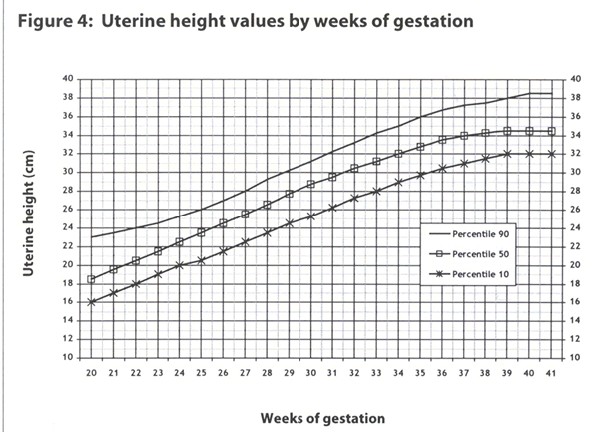 Жүктіліктің апталары

(Недели беременности) Тексерудің нәтижелері (Результаты обследования) Қанның  жалпы анализі / Общий анализ кровиНесептің жалпы анализі Общий анализ мочи Басқа зерттеулер (Другие исследования): RW 1___________________________________________________________________________________

RW 2___________________________________________________________________________________

АИТВ-1 (ақпараттандырылған келісім бойынша) ВИЧ-1 ( с информированного согласия)_______

_______________________________________________________________________________________

АИТВ-2 (ақпараттандырылған келісім бойынша) ВИЧ-2 ( с информированного согласия) _______________________________________________________________________________________

Гепатит В маркерлері (Маркеры гепатита В)

____________________________________________________________________

Микроскопия сүртіндісі (көрсетілімдер бойынша) Мазок на микроскопию (по

показаниям)__________

_______________________________________________________________________________________

Онкоцитологияға сүртінді (көрсетілімдер бойынша) Мазок на онкоцитологию (по

показаниям)_______________ Пренаталдық скрининг

Пренатальный скрининг Биохимиялық скрининг

Биохимический скрининг  Ультрадыбыстық скрининг

Ультразвуковой  скрининг  Консультациялар

Консультациии

Терапевтің алғашқы қарауы

Первый осмотр терапевтаШағымдар (Жалобы)____________________________________________________________

_____________________________________________________________________________

Сыртартпа (Анамнез)

Туды және қалыпты дамыды (иә, егер жоқ – туу кезінде және балалық шақта қандай

ауытқулар) Родилась и развивалась нормально(да, если нет- какие отклонения при рождении

и в детстве)_______________________________

Тектілігінде ауыртпалық жоқ (иә болса, қандай аурулар, туыстық дәрежесі)

Наследственность не отягощена ( если да,какими заболеваниями, степень

родства)________________________________________________________________

_______________________________________________________________________________________

Бұрын ауырған аурулары: жалпы (Перенесенные заболевания: общие) _______________________

Балалар инфекциялары (Детские инфекции)________________________________________________

Гепатиты____________________________________________Туберкулез_________________________

Венерологиялық аурулар (Венерические заболевания)______________________________________

Басқа инфекциялар (Другие инфекции)____________________________________________________

Бұрын ауырған ушыққан аурулар (Перенесенные острые заболевания)________________________

Созылмалы аурулар (Хронические заболевания)____________________________________________

Жүрек-тамыр, тыныс алу, нерв жүйесінің, АІЖ, тірек-қозғалыс аппаратының және басқа

аурулар (заболевания сердечно- сосудистой, дыхательной, нервной систем, ЖКТ, опорно-

двигательного аппарата и др.)

Диспансерлік есепке алу (Диспансерный учет)____________________________________________

(бар болса, диагноз, бақылау орны, маман, соңғы қабылдау күні, қандай препараттарды

пайдаланады) (если есть, диагноз, место наблюдения, специалист, дата последнего приема

какие препараты принимает)_____________________________________________________________

_______________________________________________________________________________________

Емдеуге жатқызу (Госпитализация)_______________________________________________________

(сыртартпада бар болса, қандай диагнозбен, күні, медұйымның атауы, шұғыл немесе

жоспарлы) (если была в анамнезе, с каким диагнозом, дата, название медорганизации,

экстренная или плановая)

Бұрын болған операциялар, асқынулар (Перенесенные операции, осложнения)________________

_______________________________________________________________________________________

Бұрын болған жарақаттар және олардың салдары (Перенесенные травмы и их

последствия)_______________________

_______________________________________________________________________________________

Гемотрансфузия_________________________________________________________________________

Аллергоанамез_________________________________________________________________________ Объективті деректер:

Объективные данные:Жалпы жағдайы (қанағаттандырылған) (Общее состояниие (удовлетворительное)_____________

_______________________________________________________________________________________

Дене құрылысының ерекшеліктері (Особенности телосложения) Нормостеник (астеник,

гиперстеник)__________________________________________________________________________

Тері (Кожные покровы)______________________Температура_________________________________

Ауыз қуысының жағдайы (Состояние полости рта)__________________________________________

Аңқа, бадамшабездің жағдайы (Состояние зева, миндалин)_________________________________

_______________________________________________________________________________________

Лимфотүйін (Лимоузлы)__________________________________________________________________

Ісік (жоқ, бар, орналасуы) Отеки (нет,есть, локализация)_______________________________

_______________________________________________________________________________________

_______________________________________________________________________________________

Сүт бездерінің жағдайы (осмотр молочных желез) ________________________________________

Тыныс алу ағзаларының жағдайы (Состояние органов дыхания)______________________________

_______________________________________________________________________________________

Жүрек-қан тамырлары жүйесі (Сердечно - сосудистой системы)_____________________________

_______________________________________________________________________________________

Пульс________________

АҚҚ (АД): оң қолында (на правой руке) ____________________сол қолында (на левой руке)__

Іш (жұмсақ, аурусыз) Живот ( мягкий безболезненный)____________________________________

_______________________________________________________________________________________

Бауыр, көкбауыр (Печень, селезенка)____________________________________________________

Солқылдау симптомы (Симптом поколачивания)_____________________________________________

Басқа ағзалары (Другие органы) ________________________________________________________

Несепшығару (Мочеиспускание)_____________________________________Нәжіс (Стул)__________

_______________________________________________________________________________________

Диагноз______________________________________________________________________

Ұсыныстар (Рекомендации)_____________________________________________________

Дәрігердің қолы (Подпись врача) ________________________ Күні (Дата) __________________

Терапевтің қайтадан тексеруі (Повторные осмотры терапевта)_____________________________

_______________________________________________________________________________________

_______________________________________________________________________________________

______________________________________________________________________________________

_______________________________________________________________________________________

_______________________________________________________________________________________

_______________________________________________________________________________________

_______________________________________________________________________________________

_______________________________________________________________________________________

_______________________________________________________________________________________

_______________________________________________________________________________________

_______________________________________________________________________________________

_______________________________________________________________________________________

_______________________________________________________________________________________

_______________________________________________________________________________________

_______________________________________________________________________________________

______________________________________________________________________________________

_______________________________________________________________________________________

_______________________________________________________________________________________

_______________________________________________________________________________________

_______________________________________________________________________________________

_______________________________________________________________________________________

_______________________________________________________________________________________

Мамандардың консультациялары (Консультации специалистов)_______________________________

_______________________________________________________________________________________

_______________________________________________________________________________________

_______________________________________________________________________________________

_______________________________________________________________________________________

_______________________________________________________________________________________

_______________________________________________________________________________________

_______________________________________________________________________________________

_______________________________________________________________________________________

_______________________________________________________________________________________

__________________________________________________________________

_______________________________________________________________________________________

_______________________________________________________________________________________

_______________________________________________________________________________________

_______________________________________________________________________________________

_______________________________________________________________________________________

_______________________________________________________________________________________

________________________

_______________________________________________________________________________________

_______________________________________________________________________________________

_______________________________________________________________________________________

_____________________________________________________________________________________

_____________________________________________________________________

_____________________________________________________________________

_____________________________________________________________________

_____________________________________________________________________

___________

_____________________________________________________________________

_____________________________________________________________________

_____________________________________________________________________

_____________________________________________________________________

____________ Қосымша тексерулер

Дополнительные обследования

_______________________________________________________________________________________

_______________________________________________________________________________________

_______________________________________________________________________________________

_______________________________________________________________________________________

______________________________________________________________________________________

_______________________________________________________________________________________

_______________________________________________________________________________________

_______________________________________________________________________________________

______________________________________________________________________________________

_______________________________________________________________________________________

_______________________________________________________________________________________

_______________________________________________________________________________________

_______________________________________________________________________________________

_______________________________________________________________________________________

_______________________________________________________________________________________

_______________________________________________________________________________________

_______________________________________________________________________________________

_______________________________________________________________________________________

_______________________________________________________________________________________

_______________________________________________________________________________________

_______________________________________________________________________________________

_______________________________________________________________________________________

_______________________________________________________________________________________

_______________________________________________________________________________________

_______________________________________________________________________________________

_______________________________________________________________________________________

_______________________________________________________________________________________

_______________________________________________________________________________________

_______________________________________________________________________________________

_______________________________________________________________________________________

_______________________________________________________________________________________

_______________________________________________________________________________________

_______________________________________________________________________________________

_______________________________________________________________________________________

_______________________________________________________________________________________

_______________________________________________________________________________________

_______________________________________________________________________________________

_______________________________________________________________________________________

_______________________________________________________________________________________

_______________________________________________________________________________________

_______________________________________________________________________________________

_______________________________________________________________________________________

______________________________________________________________________________________Босануға дайындау (Подготовка к родам) Патронаждық қаралуы  (Патронажные посещения) Педиатр патронажы (Патронаж педиатра)__________________________________________________

_______________________________________________________________________________________

Әлеуметтік қызметкердің патронажы (көрсетілімдер бойынша) (Патронаж соцработника (по

показаниям)____________________________________________________________________________

_______________________________________________________________________________________ Акушер-гинеколог дәрігердің қабылдауы

(әрбір қабылдау кезінде толтырылады)

Прием врача акушер-гинеколога

(заполняется при каждом посещении)Күні (Дата)_______________

 Дәрігердің қолы  (Фамилия и подпись врача) ____________________________________Перзентхана көшірмесі (Выписка родильного дома)Жүктілігіне байланысты демалыс (Отпуск по беременности)

с 20____жылғы(года)  «___»________________бастап

по 20____жылғы(года)  «_____»______________________дейін

Еңбекке жарамсыздық парағы  (Листок нетрудоспособности) № ____________________________

Босануы (Роды) 20____жыл (год) __________________________ мерзімінде, бұрын, кейін (в

срок, раньше, позже) на __________________________күнге (дней)

Босанды (Роды произошли в) ___________________________________________________________

Босану асқынумен өткенде берілетін босанудан кейінгі қосымша демалыс (Послеродовой

дополнительный отпуск при осложненных родах) на _________________күн (дней)

(с) 20____жылғы (года)  «____»_____________________бастап

(по) 20____жылғы (года) «____»____________________дейін

Еңбекке жарамсыздық парағы  (Листок нетрудоспособности) № _____________________

Босанған әйелді бақылау (Наблюдение за родильницей)  Босанудан кейінгі эпикриз

Послеродовый эпикризТегі, аты, әкесінің аты (Фамилия, имя, отчество)_____________________________________

Туған күні (Дата и год рождения)_____________________________________________________

Есепке алыну күні (Дата взятия на учет)______________________________________________

Тексерілді (Обследована) ____________________________________________________________

Жүктілік өтті: экстергениталдық патология барысында (Беременность протекала на фоне:

экстрагенитальной патологии)_________________________________________________________

Осы жүктіліктің асқынуы (Осложнения данной беременности)_____________________________

Жүктіліктің аяқталуы: аборт, мерзімінде босануы, мерзімінен бұрын босануы (Исход

беременности: аборт, роды в срок, преждевременные) __________________________________

__________________апта (недель). Босану күні (Дата родов)____________________________

Диагноз______________________________________________________________________________

Босану ерешеліктері (Особенности родов)______________________________________________

Нәресте: тірі, салмағы (Ребенок: живой, пол__________, масса (вес)_______грамм. Бойы

(Рост) ________сантиметров.

Босанудан кейінгі кезеңнің ағымы (Течение послеродового периода)_____________________

_____________________________________________________________________________________

Флюорография_________________________________________________________________________

Контрацепция_________________________________________________________________________

Меңгерушінің қолы (Подпись заведующего)______________________________________________

Дәрігердің қолы (Подпись врача)_____________________________________________________А4 форматы

Формат А4

                        ИСТОРИЯ РАЗВИТИЯ РЕБЕНКА

                                (мальчик)                               Группа крови _____________________________

                               Резус принадлежность _____________________1. Фамилия ____________________ Имя ____________ Отчество ___________

2. Дата рождения ________________ месяц ___________ год _____________

3. место жительства: (район) _____________ (город, село) ____________

_________________ (улица) _________________ дом ______ кв ___________

4. Контактные телефоны _______________________5. Организованность:

Дата _____________ Название учреждения _______________

Дата _____________ Название учреждения _______________

Дата _____________ Название учреждения _______________

Дата _____________ Название учреждения _______________Сведения о семье:      Сведения о новорожденном:                                    Место для приклеивания обменной карты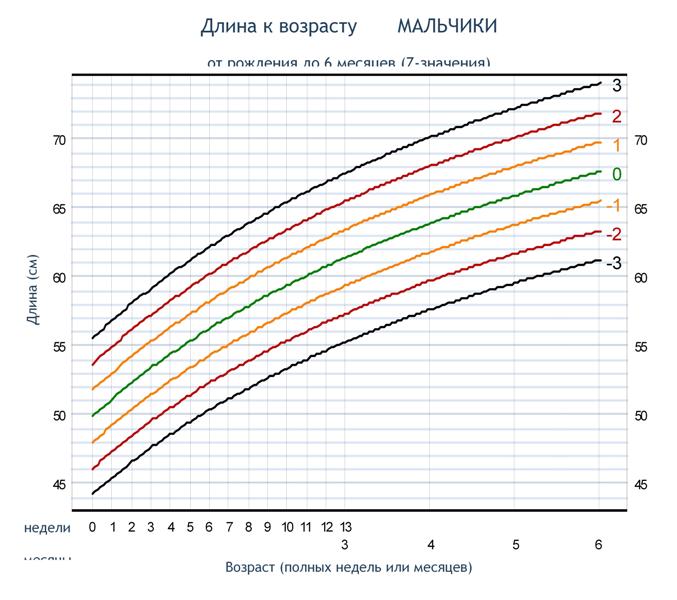 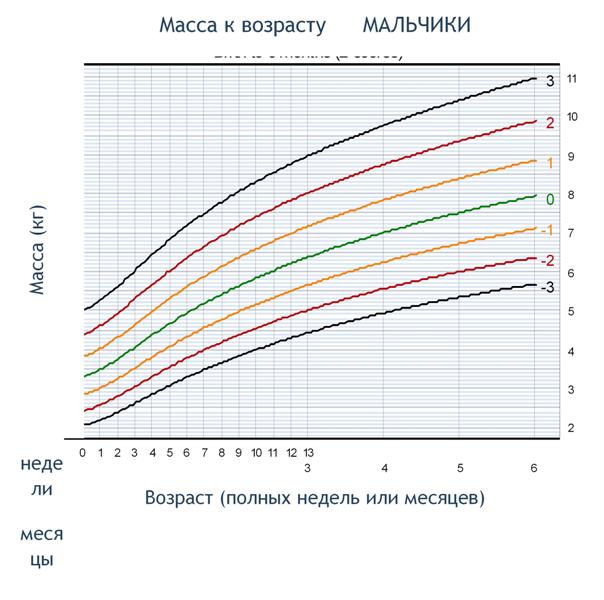 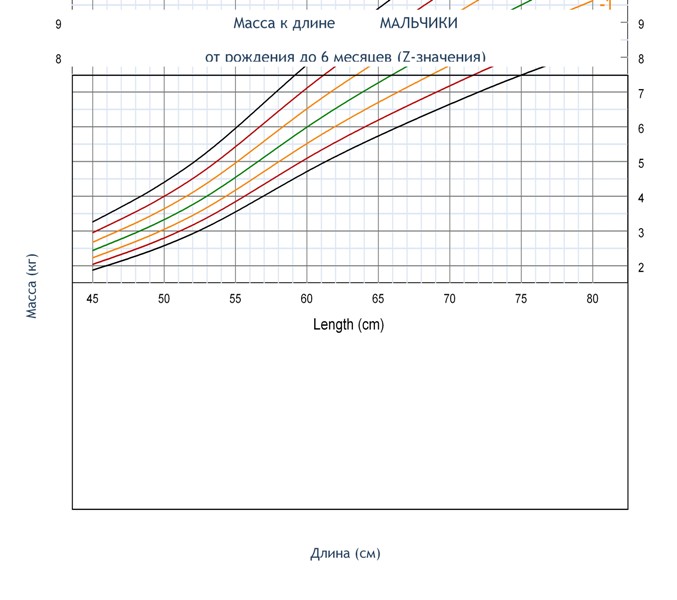 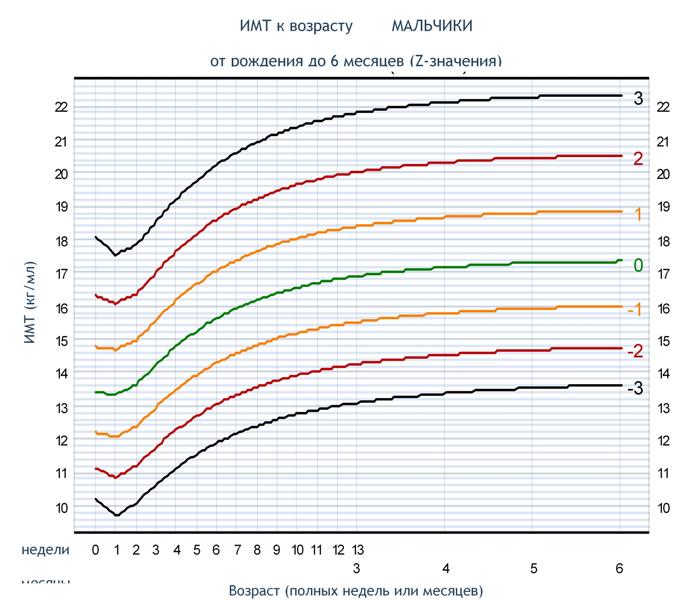 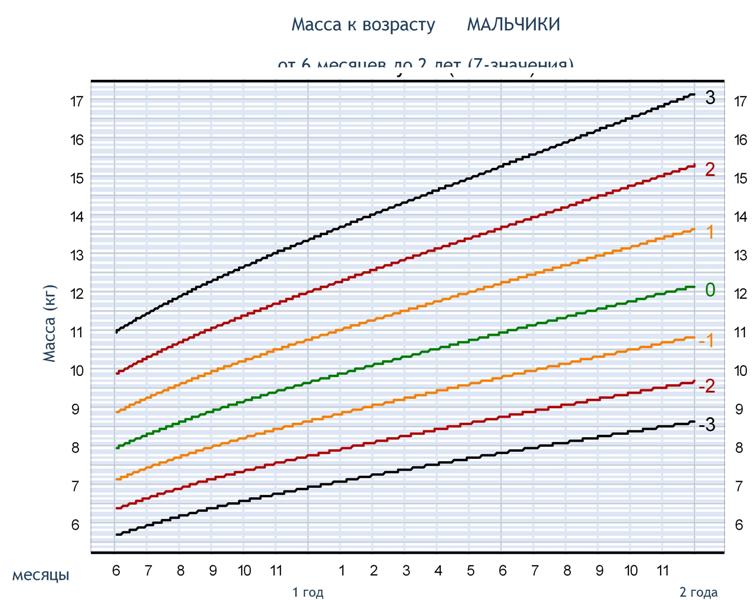 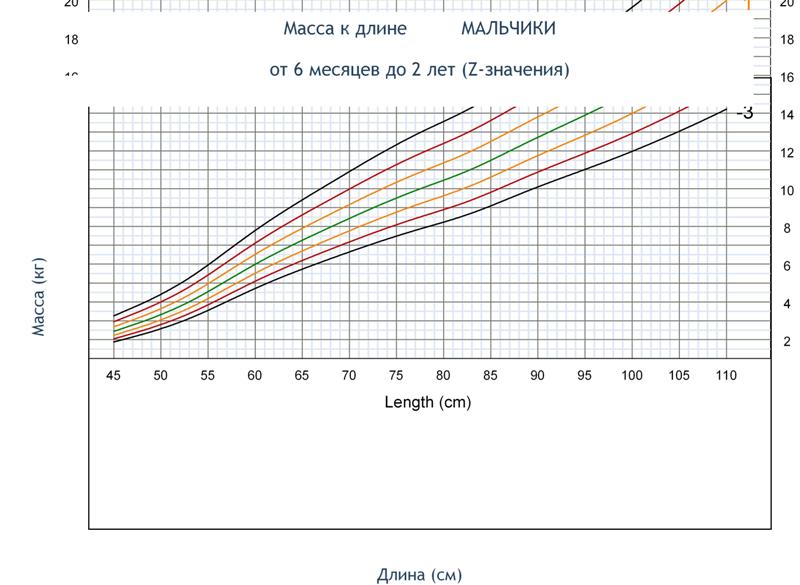 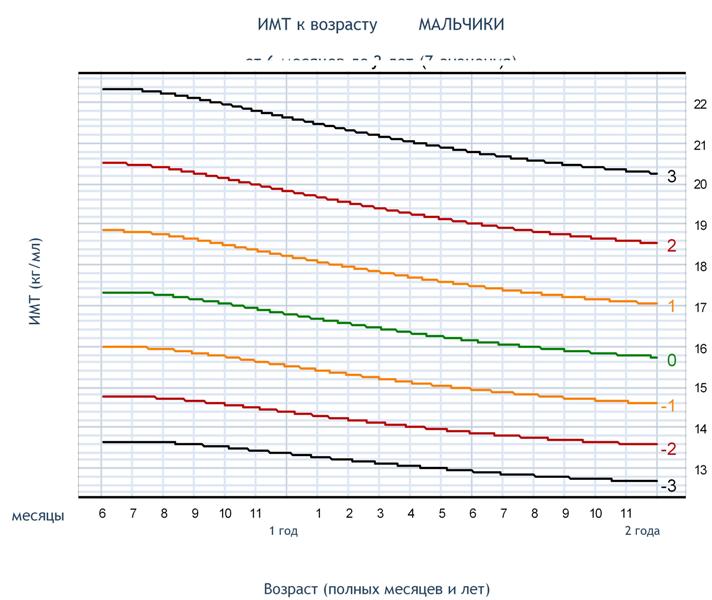 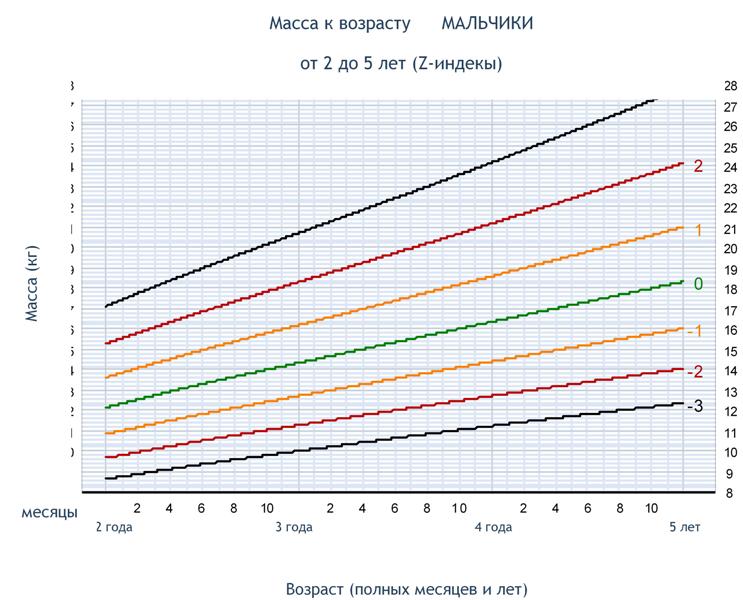 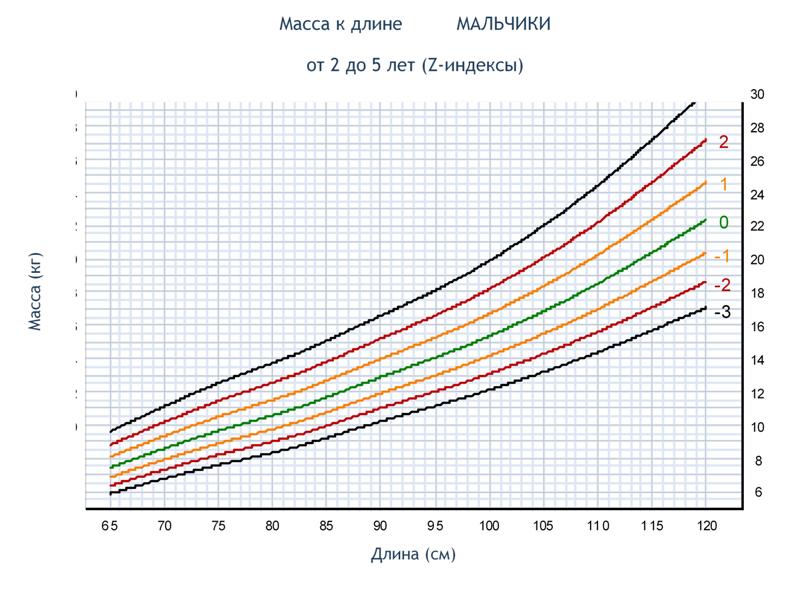 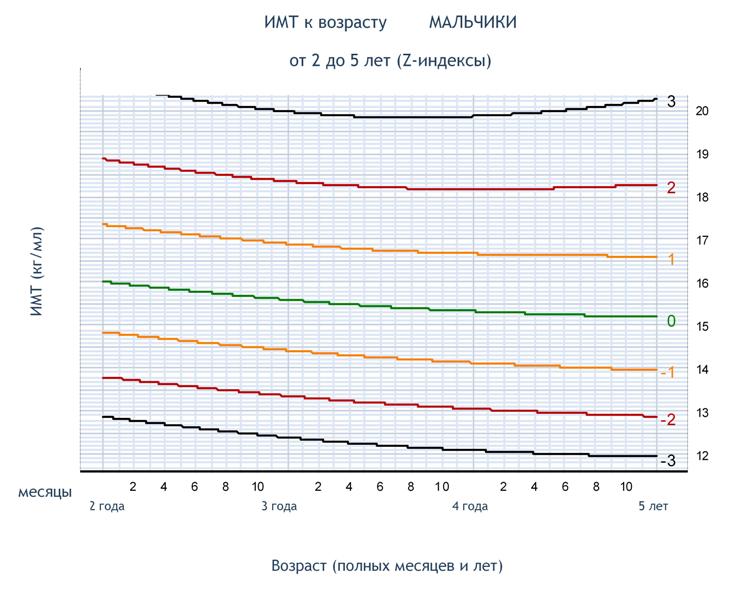 

      Дата получения информации из женской консультации ______

      Название женской консультации __________________________

      Дата проведения первого дородового патронажа ___________      Медсестра/Фельдшер

                    Второй дородовый патронаж

   Название женской консультации ________________________

               Дата проведения второго дородового

               патронажа _______________________      Медсестра/Фельдшер

                Карта учета профилактических прививок

                         Плановая вакцинация

          Внеплановая вакцинация и вновь введенные вакцины

                             РЕАКЦИЯ МАНТУ:

      Лист для записи заключительных (уточненных) диагнозов

       Лист для записи заключительных (уточненных) диагнозов

          ЗАПИСИ ПАТРОНАЖНОГО НАБЛЮДЕНИЯ ЗДОРОВОГО РЕБЕНКА

                         НА ДОМУ И НА ПРИЕМЕ                   Первичный патронаж новорожденного:

                     Задачи осмотра новорожденного:1. удостовериться в нормальной адаптации после рождения

2. проверить на наличие опасных симптомов 

3. оценить рост и развитие 

4. проверить, нет ли врожденных пороков развитияРекомендации:

      - Преимущества и практика грудного вскармливания

      - Обеспечение исключительно грудного вскармливания

      - Техника сцеживания грудного молока (при необходимости)

      - Оптимальное питание матери.

      - Личная гигиена матери

      - Требования к помещению и предметам ухода за новорожденным

      - Безопасная среда (требования к выбору одежды, предметов ухода за новорожденным и игрушек), поведение родителей для профилактики травматизма и несчастного случая)

      - Уход за новорожденным, режим прогулок Гигиенические ванны 

      - Правила поведения и уход в случае болезни ребенка (опасные признаки).

      - Информирование матери о графике работы врача и координатах медицинской организации (МО)

      - Привлечение отца к уходу (например: во время купания, переодевания).

      - Другие рекомендацииВрач:Медсестра:

                Патронаж медсестры на дому (7-й день) Рекомендации:

      - Правила поведения и уход в случае болезни ребенка (опасные признаки, кормление и питьевой режим).

      - Исключительно грудное вскармливание

      - Стимуляция психосоциального развития

      - Уход за новорожденным, режим прогулок

      - Безопасная среда (требования к выбору одежды, предметов ухода за новорожденным и игрушек) и поведение родителей для профилактики травматизма и несчастного случая

      - Профилактика микронутриентной недостаточности (железо, витамин А, йод, цинк)

      - Личная гигиена матери.

      - Приглашение на прием к врачу в возрасте 1 месяца      Медсестра:

                     Посещение врачом на дому (15-й день)Рекомендации:

      1. Поощрение исключительно грудного вскармливания

      2. Оптимальное питание и режим сна/отдыха кормящей матери.

      3. Уход за новорожденным.

      4. Стимуляция психосоциального развития

      5. Безопасная среда (требования к выбору одежды, предметов ухода за новорожденным и игрушек) и поведение родителей для профилактики травматизма и несчастного случая.

      6. Правила поведения и уход в случае болезни ребенка

      7. Обучение опасным признакам болезни у ребенка, при которых мать немедленно должна обратиться к врачу: не может пить или сосать грудь, рвота после каждого приема пищи или питья, судороги, летаргичен или без сознания.

      8. Другое 

      Врач:

                Патронаж медсестры на дому (21-й день)Рекомендации:

      - Правила поведения и уход в случае болезни ребенка (опасные признаки, кормление и питьевой режим).

      - Исключительно грудное вскармливание

      - Стимуляция психосоциального развития

      - Уход за новорожденным, режим прогулок

      - Безопасная среда (требования к выбору одежды, предметов ухода за новорожденным и игрушек) и поведение родителей для профилактики травматизма и несчастного случая

      - Профилактика микронутриентной недостаточности (железо, витамин А, йод, цинк) 

      - Личная гигиена матери.

      - Приглашение на прием к врачу в возрасте 1 месяцаМедсестра:

                 Патронаж медсестры на дому (28-й день) Рекомендации:

      - Правила поведения и уход в случае болезни ребенка (опасные признаки, кормление и питьевой режим).

      - Исключительно грудное вскармливание

      - Стимуляция психосоциального развития

      - Уход за новорожденным, режим прогулок

      - Безопасная среда (требования к выбору одежды, предметов ухода за новорожденным и игрушек) и поведение родителей для профилактики травматизма и несчастного случая

      - Профилактика микронутриентной недостаточности (железо, витамин А, йод, цинк) 

      - Личная гигиена матери.

      - Приглашение на прием к врачу в возрасте 1 месяцаМедсестра:

   Осмотр ребенка 1 месяца жизни на приеме врачом и медсестройРекомендации:

      - Практика исключительно грудного вскармливания.

      - Оптимальное питание матери.

      - Психосоциальное и моторное развитие соответственно возрасту (Памятка Матери).

      - Массаж и гимнастика соответственно возрасту.

      - Ежедневные прогулки (1-2 раза в день) с достаточной инсоляцией, по показаниям специфическая профилактика витамином Д

      - Правила поведения и уход в случае болезни ребенка (опасные признаки и когда необходимо обратиться за помощью, режим кормления и питья).

      - Вакцинация (своевременность проведения, возможные реакции на прививку и поведение родителей, от каких инфекций защищают прививки)

      - Безопасная среда и поведение родителей для профилактики травматизма и несчастного случая.

      - Активное привлечение отца к уходу в целях развития ребенка.

      - Ежемесячный осмотр на приеме у врача

      - Консультация узких специалистов и лабораторных исследований по показаниям

      - ДругоеВрач:

Медсестра:

        Патронаж медсестры на дому к ребенку в возрасте

                         от 1 до 2 месяцевРекомендации:

      - Практика исключительно грудного вскармливания.

      - Оптимальное питание матери.

      - Психосоциальное и моторное развитие соответственно возрасту (Памятка Матери). 

      - Массаж и гимнастика соответственно возрасту.

      - Ежедневные прогулки (1-2 раза в день) с достаточной инсоляцией, по показаниям специфическая профилактика витамином Д 

      - Правила поведения и уход в случае болезни ребенка (опасные признаки и когда необходимо обратиться за помощью, режим кормления и питья).

      - Вакцинация (своевременность проведения, возможные реакции на прививку и поведение родителей, от каких инфекций защищают прививки)

      - Безопасная среда и поведение родителей для профилактики травматизма и несчастного случая.

      - Активное привлечение отца к уходу в целях развития ребенка

      - Приглашение на прием к врачу в возрасте 2 месяцев.

      - Консультация узких специалистов и лабораторных исследований по показаниям

      - ДругоеМедсестра:

     Осмотр ребенка 2 месяцев жизни на приеме врача и медсестрыРекомендации:

      - Практика исключительно грудного вскармливания.

      - Оптимальное питание матери.

      - Психосоциальное и моторное развитие соответственно возрасту (Памятка Матери). 

      - Массаж и гимнастика соответственно возрасту.

      - Ежедневные прогулки (1-2 раза в день) с достаточной инсоляцией, по показаниям специфическая профилактика витамином Д 

      - Правила поведения и уход в случае болезни ребенка (опасные признаки и когда необходимо обратиться за помощью, режим кормления и питья).

      - Вакцинация (своевременность проведения, возможные реакции на прививку и поведение родителей, от каких инфекций защищают прививки)

      - Безопасная среда и поведение родителей для профилактики травматизма и несчастного случая.

      - Активное привлечение отца к уходу в целях развития ребенка

      - Приглашение на прием к врачу в возрасте 2 месяцев.

      - Консультация узких специалистов и лабораторных исследований по показаниям

      - ДругоеВрач/фельдшер:

Медсестра:

       Патронаж медсестры на дому к ребенку в возрасте

                       от 2 до 3 месяцевРекомендации:

      -Практика исключительно грудного вскармливания.

      - Оптимальное питание матери.

      - Психосоциальное и моторное развитие соответственно возрасту (Памятка Матери). 

      - Массаж и гимнастика соответственно возрасту.

      - Ежедневные прогулки (1-2 раза в день) с достаточной инсоляцией, по показаниям специфическая профилактика витамином Д 

      - Правила поведения и уход в случае болезни ребенка (опасные признаки и когда необходимо обратиться за помощью, режим кормления и питья).

      - Вакцинация (своевременность проведения, возможные реакции на прививку и поведение родителей, от каких инфекций защищают прививки)

      - Безопасная среда и поведение родителей для профилактики травматизма и несчастного случая.

      - Активное привлечение отца к уходу в целях развития ребенка. 

      - Приглашен на прием к врачу в 3 месяцаМедсестра:

         Осмотр ребенка 3 месяцев жизни на приеме врачаРекомендации:

      - Практика исключительно грудного вскармливания.

      - Оптимальное питание матери.

      - Психосоциальное и моторное развитие соответственно возрасту (Памятка Матери). 

      - Массаж и гимнастика соответственно возрасту.

      - Ежедневные прогулки (1-2 раза в день) с достаточной инсоляцией, по показаниям специфическая профилактика витамином Д

      - Правила поведения и уход в случае болезни ребенка (опасные признаки и когда необходимо обратиться за помощью, режим кормления и питья).

      - Вакцинация (своевременность проведения, возможные реакции на прививку и поведение родителей, от каких инфекций защищают прививки)

      - Безопасная среда и поведение родителей для профилактики травматизма и несчастного случая.

      - Активное привлечение отца к уходу в целях развития ребенка

      - Приглашение на прием к врачу в возрасте 2 месяцев.

      - Консультация узких специалистов и лабораторных исследований по показаниям

      - ДругоеВрач:

       Патронаж медсестры на дому к ребенку в возрасте

                      от 3 до 4 месяцевРекомендации:

      - Практика исключительно грудного вскармливания.

      - Оптимальное питание матери.

      - Психосоциальное и моторное развитие соответственно возрасту (Памятка Матери). 

      - Массаж и гимнастика соответственно возрасту.

      - Ежедневные прогулки (1-2 раза в день) с достаточной инсоляцией, по показаниям специфическая профилактика витамином Д 

      -Правила поведения и уход в случае болезни ребенка (опасные признаки и когда необходимо обратиться за помощью, режим кормления и питья).

      - Вакцинация (своевременность проведения, возможные реакции на прививку и поведение родителей, от каких инфекций защищают прививки)

      - Безопасная среда и поведение родителей для профилактики травматизма и несчастного случая.

      - Активное привлечение отца к уходу в целях развития ребенка. 

      - Приглашен на прием к врачу в 4 месяцаМедсестра:

   Осмотр ребенка 4 месяцев жизни на приеме врача и медсестрыРекомендации:

      - Практика исключительно грудного вскармливания.

      - Оптимальное питание матери.

      - Психосоциальное и моторное развитие соответственно возрасту (Памятка Матери). 

      - Массаж и гимнастика соответственно возрасту.

      - Ежедневные прогулки (1-2 раза в день) с достаточной инсоляцией, по показаниям специфическая профилактика витамином Д 

      - Правила поведения и уход в случае болезни ребенка (опасные признаки и когда необходимо обратиться за помощью, режим кормления и питья).

      - Вакцинация (своевременность проведения, возможные реакции на прививку и поведение родителей, от каких инфекций защищают прививки)

      - Безопасная среда и поведение родителей для профилактики травматизма и несчастного случая.

      - Активное привлечение отца к уходу в целях развития ребенка

      - Приглашение на прием к врачу в возрасте 2 месяцев.

      - Консультация узких специалистов и лабораторных исследований по показаниям

      - ДругоеВрач:

Медсестра

            Патронаж медсестры на дому к ребенку в возрасте

                            от 4 до 5 месяцевРекомендации:

      - Практика исключительно грудного вскармливания.

      - Оптимальное питание матери.

      - Психосоциальное и моторное развитие соответственно возрасту (Памятка Матери). 

      - Массаж и гимнастика соответственно возрасту.

      - Ежедневные прогулки (1-2 раза в день) с достаточной инсоляцией, по показаниям специфическая профилактика витамином Д 

      -Правила поведения и уход в случае болезни ребенка (опасные признаки и когда необходимо обратиться за помощью, режим кормления и питья).

      - Вакцинация (своевременность проведения, возможные реакции на прививку и поведение родителей, от каких инфекций защищают прививки)

      - Безопасная среда и поведение родителей для профилактики травматизма и несчастного случая.

      - Активное привлечение отца к уходу в целях развития ребенка. 

      - Приглашен на прием к врачу в 5 месяцаМедсестра:

           Осмотр ребенка в возрасте 5 месяцев врачом и

                         медсестрой на приемеРекомендации:

      - Практика исключительно грудного вскармливания.

      - Оптимальное питание матери.

      - Психосоциальное и моторное развитие соответственно возрасту (Памятка Матери). 

      - Массаж и гимнастика соответственно возрасту.

      - Ежедневные прогулки (1-2 раза в день) с достаточной инсоляцией, по показаниям специфическая профилактика витамином Д 

      - Правила поведения и уход в случае болезни ребенка (опасные признаки и когда необходимо обратиться за помощью, режим кормления и питья).

      - Вакцинация (своевременность проведения, возможные реакции на прививку и поведение родителей, от каких инфекций защищают прививки)

      - Безопасная среда и поведение родителей для профилактики травматизма и несчастного случая.

      - Активное привлечение отца к уходу в целях развития ребенка

      - Приглашение на прием к врачу в возрасте 2 месяцев.

      - Консультация узких специалистов и лабораторных исследований по показаниям

      - ДругоеВрач:

Медсестра:

         Патронаж медсестры на дому к ребенку в возрасте

                       от 5 до 6 месяцевРекомендации:

      - Практика исключительно грудного вскармливания.

      - Оптимальное питание матери.

      - Психосоциальное и моторное развитие соответственно возрасту (Памятка Матери). 

      - Массаж и гимнастика соответственно возрасту.

      - Ежедневные прогулки (1-2 раза в день) с достаточной инсоляцией, по показаниям специфическая профилактика витамином Д 

      -Правила поведения и уход в случае болезни ребенка (опасные признаки и когда необходимо обратиться за помощью, режим кормления и питья).

      - Вакцинация (своевременность проведения, возможные реакции на прививку и поведение родителей, от каких инфекций защищают прививки)

      - Безопасная среда и поведение родителей для профилактики травматизма и несчастного случая.

      - Активное привлечение отца к уходу в целях развития ребенка. 

      - Приглашен на прием к врачу в 5 месяцаМедсестра:

            Осмотр ребенка в возрасте 6 месяцев врачом

                       и медсестрой на приеме Рекомендации:

      - Продолжение грудного вскармливания

      - Прикорм: правила успешного ввода прикорма, приготовления и выбора продуктового набора, гигиенические правила приготовления и хранения пищи, кратность и количество, питательная ценность. согласно методическим рекомендациям "Питание детей раннего возраста", утвержденных МЗ РК от 25 сентября 2006г.

      - Оптимальное питание матери.

      - Психосоциальное развитие соответственно возрасту. 

      - Массаж и гимнастика соответственно возрасту

      - Ежедневные прогулки, достаточная инсоляция. По показаниям специфическая профилактика витамином Д.

      - Правила поведения и ухода в случае болезни ребенка (опасные признаки, когда необходимо обратиться за помощью, режим кормления и питья) 

      - Безопасная среда и поведение родителей для профилактики травматизма и несчастного случая. 

      - Активное привлечение отца к уходу в целях развития ребенка. 

      - Ежемесячный осмотр на приеме у врача

      - ДругоеВрач:

Медсестра:

       Патронаж медсестры на дому ребенку в возрасте

                     от 6 до 7 месяцевРекомендации:

      - Продолжение грудного вскармливания

      - Прикорм: правила успешного ввода прикорма, приготовления и выбора продуктового набора, гигиенические правила приготовления и хранения пищи, кратность и количество, питательная ценность, согласно методическим рекомендациям "Питание детей раннего возраста", утвержденным МЗ РК 25 сентября 2006 г.

      - Оптимальное питание матери.

      - Психосоциальное развитие соответственно возрасту.

      - Массаж и гимнастика соответственно возрасту

      - Ежедневные прогулки, достаточная инсоляция.

      - Правила поведения и ухода в случае болезни ребенка (опасные признаки, когда необходимо обратиться за помощью, режим кормления и питья) 

      - Безопасная среда и поведение родителей для профилактики травматизма и несчастного случая. 

      - Активное привлечение отца к уходу в целях развития ребенка. 

      - Приглашен на прием к врачу в 7 месяцевМедсестра:

              Осмотр ребенка в возрасте 7 месяцев врачом

                           и медсестрой на приемеРекомендации:

      - Продолжение грудного вскармливания

      - Прикорм: правила успешного ввода прикорма, приготовления и выбора продуктового набора, гигиенические правила приготовления и хранения пищи, кратность и количество, питательная ценность. согласно методическим рекомендациям "Питание детей раннего возраста", утвержденных МЗ РК от 25 сентября 2006 г.

      - Оптимальное питание матери.

      - Психосоциальное развитие соответственно возрасту. 

      - Массаж и гимнастика соответственно возрасту

      - Ежедневные прогулки, достаточная инсоляция.

      - Правила поведения и ухода в случае болезни ребенка (опасные признаки, когда необходимо обратиться за помощью, режим кормления и питья) 

      - Безопасная среда и поведение родителей для профилактики травматизма и несчастного случая.

      - Активное привлечение отца к уходу в целях развития ребенка. 

      - Ежемесячный осмотр на приеме у врача.Врач:

Медсестра:

          Патронаж медсестры на дому ребенку в возрасте

                         от 7 до 8 месяцевРекомендации:

      - Продолжение грудного вскармливания

      - Прикорм: правила успешного ввода прикорма, приготовления и выбора продуктового набора, гигиенические правила приготовления и хранения пищи, кратность и количество, питательная ценность, согласно методическим рекомендациям "Питание детей раннего возраста", утвержденным МЗ РК 25 сентября 2006 г.

      - Оптимальное питание матери.

      - Психосоциальное развитие соответственно возрасту. 

      - Массаж и гимнастика соответственно возрасту

      - Ежедневные прогулки, достаточная инсоляция.

      - Правила поведения и ухода в случае болезни ребенка (опасные признаки, когда необходимо обратиться за помощью, режим кормления и питья) 

      - Безопасная среда и поведение родителей для профилактики травматизма и несчастного случая. 

      - Активное привлечение отца к уходу в целях развития ребенка. 

      - Приглашен на прием к врачу в 8 месяцев Медсестра:

      Осмотр ребенка в возрасте 8 месяцев врачом и медсестрой

                            на приемеРекомендации:

      - Продолжение грудного вскармливания

      - Прикорм: правила успешного ввода прикорма, приготовления и выбора продуктового набора, гигиенические правила приготовления и хранения пищи, кратность и количество, питательная ценность. согласно методическим рекомендациям "Питание детей раннего возраста", утвержденных МЗ РК от 25 сентября 2006 г.

      - Оптимальное питание матери.

      - Психосоциальное развитие соответственно возрасту. 

      - Массаж и гимнастика соответственно возрасту

      - Ежедневные прогулки, достаточная инсоляция.

      - Правила поведения и ухода в случае болезни ребенка (опасные признаки, когда необходимо обратиться за помощью, режим кормления и питья) 

      - Безопасная среда и поведение родителей для профилактики травматизма и несчастного случая.

      - Активное привлечение отца к уходу в целях развития ребенка. 

      - Ежемесячный осмотр на приеме у врача.Врач:

Медсестра: 

         Патронаж медсестры на дому ребенку в возрасте

                        от 8 до 9 месяцевРекомендации:

      - Продолжение грудного вскармливания

      - Прикорм: правила успешного ввода прикорма, приготовления и выбора продуктового набора, гигиенические правила приготовления и хранения пищи, кратность и количество, питательная ценность, согласно методическим рекомендациям "Питание детей раннего возраста", утвержденным МЗ РК 25 сентября 2006 г.

      - Оптимальное питание матери.

      - Психосоциальное развитие соответственно возрасту. 

      - Массаж и гимнастика соответственно возрасту

      - Ежедневные прогулки, достаточная инсоляция.

      - Правила поведения и ухода в случае болезни ребенка (опасные признаки, когда необходимо обратиться за помощью, режим кормления и питья) 

      - Безопасная среда и поведение родителей для профилактики травматизма и несчастного случая. 

      - Активное привлечение отца к уходу в целях развития ребенка. 

      - Приглашен на прием к врачу в 9 месяцев Медсестра:

            Осмотр ребенка в возрасте 9 месяцев врачом и

                       медсестрой на приемеРекомендации:

      - Продолжение грудного вскармливания

      - Прикорм: правила успешного ввода прикорма, приготовления и выбора продуктового набора, гигиенические правила приготовления и хранения пищи, кратность и количество, питательная ценность. согласно методическим рекомендациям "Питание детей раннего возраста", утвержденных МЗ РК от 25 сентября 2006 г.

      - Оптимальное питание матери.

      - Психосоциальное развитие соответственно возрасту. 

      - Массаж и гимнастика соответственно возрасту

      - Ежедневные прогулки, достаточная инсоляция.

      - Правила поведения и ухода в случае болезни ребенка (опасные признаки, когда необходимо обратиться за помощью, режим кормления и питья) 

      - Безопасная среда и поведение родителей для профилактики травматизма и несчастного случая. 

      - Активное привлечение отца к уходу в целях развития ребенка. 

      - Ежемесячный осмотр на приеме у врача.Врач:

Медсестра:

            Патронаж медсестры на дому ребенку в возрасте

                         от 9 до 10 месяцевРекомендации:

      - Продолжение грудного вскармливания

      - Прикорм: правила успешного ввода прикорма, приготовления и выбора продуктового набора, гигиенические правила приготовления и хранения пищи, кратность и количество, питательная ценность, согласно методическим рекомендациям "Питание детей раннего возраста", утвержденным МЗ РК 25 сентября 2006 г.

      - Оптимальное питание матери.

      - Психосоциальное развитие соответственно возрасту. 

      - Массаж и гимнастика соответственно возрасту

      - Ежедневные прогулки, достаточная инсоляция.

      - Правила поведения и ухода в случае болезни ребенка (опасные признаки, когда необходимо обратиться за помощью, режим кормления и питья) 

      - Безопасная среда и поведение родителей для профилактики травматизма и несчастного случая. 

      - Активное привлечение отца к уходу в целях развития ребенка. 

      - Приглашен на прием к врачу в 10 месяцев Медсестра:

           Осмотр ребенка в возрасте 10 месяцев врачом

                      и медсестрой на приеме Рекомендации:

      - Продолжение грудного вскармливания

      - Прикорм: правила успешного ввода прикорма, приготовления и выбора продуктового набора, гигиенические правила приготовления и хранения пищи, кратность и количество, питательная ценность. согласно методическим рекомендациям "Питание детей раннего возраста", утвержденных МЗ РК от 25 сентября 2006 г.

      - Оптимальное питание матери.

      - Психосоциальное развитие соответственно возрасту. 

      - Массаж и гимнастика соответственно возрасту

      - Ежедневные прогулки, достаточная инсоляция.

      - Правила поведения и ухода в случае болезни ребенка (опасные признаки, когда необходимо обратиться за помощью, режим кормления и питья) 

      - Безопасная среда и поведение родителей для профилактики травматизма и несчастного случая. 

      - Активное привлечение отца к уходу в целях развития ребенка. 

      - Ежемесячный осмотр на приеме у врача.Врач:

Медсестра:

          Патронаж медсестры на дому ребенку в возрасте

                       от 10 до 11 месяцевРекомендации:

      - Продолжение грудного вскармливания

      - Прикорм: правила успешного ввода прикорма, приготовления и выбора продуктового набора, гигиенические правила приготовления и хранения пищи, кратность и количество, питательная ценность, согласно методическим рекомендациям "Питание детей раннего возраста", утвержденным МЗ РК 25 сентября 2006 г.

      - Оптимальное питание матери.

      - Психосоциальное развитие соответственно возрасту. 

      - Массаж и гимнастика соответственно возрасту

      - Ежедневные прогулки, достаточная инсоляция.

      - Правила поведения и ухода в случае болезни ребенка (опасные признаки, когда необходимо обратиться за помощью, режим кормления и питья) 

      - Безопасная среда и поведение родителей для профилактики травматизма и несчастного случая. 

      - Активное привлечение отца к уходу в целях развития ребенка. 

      - Приглашен на прием к врачу в 11 месяцев Медсестра:

             Осмотр ребенка в возрасте 11 месяцев врачом

                         и медсестрой на приеме Рекомендации:

      - Продолжение грудного вскармливания

      - Прикорм: правила успешного ввода прикорма, приготовления и выбора продуктового набора, гигиенические правила приготовления и хранения пищи, кратность и количество, питательная ценность. согласно методическим рекомендациям "Питание детей раннего возраста", утвержденных МЗ РК от 25 сентября 2006 г.

      - Оптимальное питание матери.

      - Психосоциальное развитие соответственно возрасту. 

      - Массаж и гимнастика соответственно возрасту

      - Ежедневные прогулки, достаточная инсоляция.

      - Правила поведения и ухода в случае болезни ребенка (опасные признаки, когда необходимо обратиться за помощью, режим кормления и питья) 

      - Безопасная среда и поведение родителей для профилактики травматизма и несчастного случая. 

      - Активное привлечение отца к уходу в целях развития ребенка. 

      - Ежемесячный осмотр на приеме у врача.Врач:

Медсестра:

           Патронаж медсестры на дому ребенку в возрасте

                         от 11 до 12 месяцевРекомендации:

      - Продолжение грудного вскармливания

      - Прикорм: правила успешного ввода прикорма, приготовления и выбора продуктового набора, гигиенические правила приготовления и хранения пищи, кратность и количество, питательная ценность, согласно методическим рекомендациям "Питание детей раннего возраста", утвержденным МЗ РК 25 сентября 2006 г.

      - Оптимальное питание матери.

      - Психосоциальное развитие соответственно возрасту. 

      - Массаж и гимнастика соответственно возрасту

      - Ежедневные прогулки, достаточная инсоляция.

      - Правила поведения и ухода в случае болезни ребенка (опасные признаки, когда необходимо обратиться за помощью, режим кормления и питья) 

      - Безопасная среда и поведение родителей для профилактики травматизма и несчастного случая. 

      - Активное привлечение отца к уходу в целях развития ребенка. 

      - Приглашен на прием к врачу в 12 месяцев Медсестра:

                 Осмотр ребенка в возрасте в 12 месяцев

                       врачом и медсестрой на приеме Рекомендации:

      - Продолжение грудного вскармливания

      - Прикорм: расширение продуктового набора, гигиенические правила приготовления и хранения пищи

      - Оптимальное питание матери.

      - Психосоциальное и моторное развитие соответственно возрасту. 

      - Массаж и гимнастика соответственно возрасту

      - Ежедневные прогулки, достаточная инсоляция.

      - Правила поведения и ухода в случае болезни ребенка (опасные признаки, когда необходимо обратиться за помощью, режим кормления и питья) 

      - Безопасная среда и поведение родителей для профилактики травматизма и несчастного случая. 

      - Активное привлечение отца к уходу в целях развития ребенка. 

      - Ежеквартальный осмотр на приеме у врача. 

      - Обший анализ крови, Общий анализ мочи, Кал на яйца гельминтов.

      - Консультация специалистов хирург, ЛОР, невролог, офтальмолог.Врач:

Медсестра:

               ЛИСТ ПРОФИЛАКТИЧЕСКОГО ОСМОТРА 1 ГОД

          (осмотр узких специалистов, результаты анализов и

                         заключение педиатра)

               Патронаж медсестры на дому ребенку в возрасте

                            1 года 3 месяцев Рекомендации:

      - Оптимальное питание ребенка (пятиразовое полноценное кормление пищей с семейного стола, продолжение грудного вскармливания).

      - Оптимальное питание матери.

      - Психосоциальное развитие соответственно возрасту. 

      - Массаж и гимнастика соответственно возрасту

      - Ежедневные прогулки, достаточная инсоляция.

      - Правила поведения и ухода в случае болезни ребенка (опасные признаки, когда необходимо обратиться за помощью, режим кормления и питья) 

      - Безопасная среда и поведение родителей для профилактики травматизма и несчастного случая. 

      - Активное привлечение отца к уходу в целях развития ребенка. 

      - Осмотр на приеме у врача 1 раз в квартал до 24 месяцев и лабораторные исследования, консультация специалистов в 24 месяцевМедсестра:

             Осмотр ребенка в возрасте в 1 года 3 месяцев

                        врачом и медсестрой на приемеРекомендации:

      - Оптимальное питание ребенка (пятиразовое полноценное кормление пищей с семейного стола, продолжение грудного вскармливания).

       - Оптимальное питание матери.

      - Психосоциальное развитие соответственно возрасту. 

      - Массаж и гимнастика соответственно возрасту

      - Ежедневные прогулки, достаточная инсоляция.

      - Правила поведения и ухода в случае болезни ребенка (опасные признаки, когда необходимо обратиться за помощью, режим кормления и питья) 

      - Безопасная среда и поведение родителей для профилактики травматизма и несчастного случая. 

      - Активное привлечение отца к уходу в целях развития ребенка. 

      - Осмотр на приеме у врача 1 раз в квартал до 24 месяцев и лабораторные исследования, консультация специалистов в 12 и 24 месяцевВрач:

Медсестра:

            Патронаж медсестры на дому ребенку в возрасте

                              1 года 6 месяцаРекомендации:

      - Оптимальное питание ребенка (пятиразовое полноценное кормление пищей с семейного стола, продолжение грудного вскармливания).

      - Оптимальное питание матери.

      - Психосоциальное развитие соответственно возрасту. 

      - Массаж и гимнастика соответственно возрасту

      - Ежедневные прогулки, достаточная инсоляция.

      - Правила поведения и ухода в случае болезни ребенка (опасные признаки, когда необходимо обратиться за помощью, режим кормления и питья) 

      - Безопасная среда и поведение родителей для профилактики травматизма и несчастного случая. 

      - Активное привлечение отца к уходу в целях развития ребенка. 

      - Осмотр на приеме у врача 1 раз в квартал до 24 месяцев и лабораторные исследования, консультация специалистов в 12 и 24 месяцевМедсестра:

        Осмотр ребенка в возрасте в 1 года 6 месяцев врачом

                           и медсестрой на приеме Рекомендации:

      - Оптимальное питание ребенка (пятиразовое полноценное кормление пищей с семейного стола, продолжение грудного вскармливания).

      - Оптимальное питание матери.

      - Психосоциальное развитие соответственно возрасту. 

      - Массаж и гимнастика соответственно возрасту

      - Ежедневные прогулки, достаточная инсоляция.

      - Правила поведения и ухода в случае болезни ребенка (опасные признаки, когда необходимо обратиться за помощью, режим кормления и питья) 

      - Безопасная среда и поведение родителей для профилактики травматизма и несчастного случая. 

      - Активное привлечение отца к уходу в целях развития ребенка. 

      - Осмотр на приеме у врача 1 раз в квартал до 24 месяцев и лабораторные исследования, консультация специалистов в 12 и 24 месяцевВрач:

Медсестра:

Патронаж медсестры на дому ребенку в возрасте 1 года 9 месяцевРекомендации:

      - Оптимальное питание ребенка (пятиразовое полноценное кормление пищей с семейного стола, продолжение грудного вскармливания).

      - Оптимальное питание матери.

      - Психосоциальное развитие соответственно возрасту. 

      - Массаж и гимнастика соответственно возрасту

      - Ежедневные прогулки, достаточная инсоляция.

      - Правила поведения и ухода в случае болезни ребенка (опасные признаки, когда необходимо обратиться за помощью, режим кормления и питья) 

      - Безопасная среда и поведение родителей для профилактики травматизма и несчастного случая. 

      - Активное привлечение отца к уходу в целях развития ребенка. 

      - Осмотр на приеме у врача 1 раз в квартал до 24 месяцев и лабораторные исследования, консультация специалистов в 12 и 24 месяцевМедсестра:

        Осмотр ребенка в возрасте в 1 года 9 месяцев врачом

                          и медсестрой на приеме Рекомендации:

      - Оптимальное питание ребенка (пятиразовое полноценное кормление пищей с семейного стола, продолжение грудного вскармливания).

      - Оптимальное питание матери.

      - Психосоциальное развитие соответственно возрасту. 

      - Массаж и гимнастика соответственно возрасту

      - Ежедневные прогулки, достаточная инсоляция.

      - Правила поведения и ухода в случае болезни ребенка (опасные признаки, когда необходимо обратиться за помощью, режим кормления и питья) 

      - Безопасная среда и поведение родителей для профилактики травматизма и несчастного случая. 

      - Активное привлечение отца к уходу в целях развития ребенка. 

      - Осмотр на приеме у врача 1 раз в квартал до 24 месяцев и лабораторные исследования, консультация специалистов в 12 и 24 месяцевВрач:

Медсестра:

           Патронаж медсестры на дому ребенку в возрасте 2 летРекомендации:

Осмотр ребенка в возрасте 2 лет врачом и медсестрой на приеме Рекомендации:Врач:

                 ЛИСТ ПРОФИЛАКТИЧЕСКОГО ОСМОТРА 2 ГОДА

      (осмотр узких специалистов, результаты анализов и заключение

                              педиатра)

          Осмотр ребенка в возрасте 2 лет 6 месяцев врачом

                       и медсестрой на приемеРекомендации:Медсестра:

            Осмотр ребенка в возрасте 2 лет 6 месяцев врачом

                             и медсестрой на приемеРекомендации:

      - Оптимальное питание ребенка (пятиразовое полноценное кормление пищей с семейного стола, продолжение грудного вскармливания).

      - Оптимальное питание матери.

      - Психосоциальное развитие соответственно возрасту. 

      - Массаж и гимнастика соответственно возрасту

      - Ежедневные прогулки, достаточная инсоляция.

      - Правила поведения и ухода в случае болезни ребенка (опасные признаки, когда необходимо обратиться за помощью, режим кормления и питья) 

      - Безопасная среда и поведение родителей для профилактики травматизма и несчастного случая. 

      - Активное привлечение отца к уходу в целях развития ребенка. 

      - Осмотр на приеме у врача 1 раз в полугодие с 24 до 36 месяцев и лабораторные исследования, консультация специалистов в 24 и 36 месяцев.Врач:

      Патронаж медсестры на дому ребенка в возрасте 3 лет Рекомендации:

      - Оптимальное питание ребенка (пятиразовое полноценное кормление пищей с семейного стола, продолжение грудного вскармливания).

      - Оптимальное питание матери.

      - Психосоциальное развитие соответственно возрасту. 

      - Массаж и гимнастика соответственно возрасту

      - Ежедневные прогулки, достаточная инсоляция.

      - Правила поведения и ухода в случае болезни ребенка (опасные признаки, когда необходимо обратиться за помощью, режим кормления и питья) 

      - Безопасная среда и поведение родителей для профилактики травматизма и несчастного случая. 

      - Активное привлечение отца к уходу в целях развития ребенка. 

      - Осмотр на приеме у врача 1 раз в полугодие с 24 до 36 месяцев и лабораторные исследования, консультация специалистов в 24 и 36 месяцев.Медсестра:

 Осмотр ребенка в возрасте 3 лет врачом и медсестрой на приемеРекомендации:

      - Оптимальное питание ребенка (пятиразовое полноценное кормление пищей с семейного стола, продолжение грудного вскармливания).

      - Оптимальное питание матери.

      - Психосоциальное развитие соответственно возрасту. 

      - Массаж и гимнастика соответственно возрасту

      - Ежедневные прогулки, достаточная инсоляция.

      - Правила поведения и ухода в случае болезни ребенка (опасные признаки, когда необходимо обратиться за помощью, режим кормления и питья) 

      - Безопасная среда и поведение родителей для профилактики травматизма и несчастного случая. 

      - Активное привлечение отца к уходу в целях развития ребенка. 

      - Осмотр на приеме у врача 1 раз в полугодие с 24 до 36 месяцев и лабораторные исследования, консультация специалистов в 24 и 36 месяцев.Врач:

              ЛИСТ ПРОФИЛАКТИЧЕСКОГО ОСМОТРА 3 ГОД

       (осмотр узких специалистов, результаты анализов и заключение

                                  педиатра)

             ЛИСТ ПРОФИЛАКТИЧЕСКОГО ОСМОТРА 4 ГОДА

       (осмотр узких специалистов, результаты анализов и заключение

                                  педиатра)

             ЛИСТ ПРОФИЛАКТИЧЕСКОГО ОСМОТРА 5 ЛЕТ

      (осмотр узких специалистов, результаты анализов и заключение

                                  педиатра)

             ЛИСТ ПРОФИЛАКТИЧЕСКОГО ОСМОТРА 6 ЛЕТ

      (осмотр узких специалистов, результаты анализов и заключение

                                  педиатра)

             ЛИСТ ПРОФИЛАКТИЧЕСКОГО ОСМОТРА 7 ЛЕТ

      (осмотр узких специалистов, результаты анализов и заключение

                                  педиатра)

             ЛИСТ ПРОФИЛАКТИЧЕСКОГО ОСМОТРА 8 ЛЕТ

      (осмотр узких специалистов, результаты анализов и заключение

                                  педиатра)

             ЛИСТ ПРОФИЛАКТИЧЕСКОГО ОСМОТРА 9 ЛЕТ

      (осмотр узких специалистов, результаты анализов и заключение

                                  педиатра)

             ЛИСТ ПРОФИЛАКТИЧЕСКОГО ОСМОТРА 10 ЛЕТ

      (осмотр узких специалистов, результаты анализов и заключение

                                  педиатра)       

                                                       ЛИСТ ПРОФИЛАКТИЧЕСКОГО ОСМОТРА 11 ЛЕТ

      (осмотр узких специалистов, результаты анализов и заключение

                                  педиатра)

             ЛИСТ ПРОФИЛАКТИЧЕСКОГО ОСМОТРА 12 ЛЕТ

      (осмотр узких специалистов, результаты анализов и заключение

                                  педиатра)

             ЛИСТ ПРОФИЛАКТИЧЕСКОГО ОСМОТРА 13 ЛЕТ

      (осмотр узких специалистов, результаты анализов и заключение

                                  педиатра)

             ЛИСТ ПРОФИЛАКТИЧЕСКОГО ОСМОТРА 14 ЛЕТ

      (осмотр узких специалистов, результаты анализов и заключение

                                  педиатра)

              ПЕРЕВОДНОЙ ЭПИКРИЗ в ПОДРОСТКОВЫЙ КАБИНЕТ

                  ЗАПИСИ ПО ПОВОДУ БОЛЕЗНИ РЕБЕНКА

       Форма записи больного младенца в возрасте до 2 месяцевИмя _____________________ Возраст ____________ Вес(кг) ________

Температура _______

СПРОСИТЕ: какие проблемы есть у ребенка ___________________________

Первичный визит? ___ Повторный визит? ______                    ОЦЕНИТЕ (обведите имеющиеся признаки):

                              КЛАССИФИЦИРУЙТЕ                                                           ЛЕЧЕНИЕ:

                                            Рекомендации по питанию:                                       Последующий визит ___________

                          Объясните, когда вернуться немедленно ____                         Диагноз по МКБ ____________________________                                                    Решение по ИВБДВ:

             1.  срочно госпитализировать, лечение перед направлением

                _____________________________________________________

                              3. Лечить дома с назначением препаратов

                            (название, доза, кратность, длительность)

                - _________________________________________ № рецепта

                - _________________________________________ № рецепта

                - _________________________________________ № рецепта

                - _________________________________________ № рецепта                      3. Лечить дома без назначения препаратов (уход)

            ПОСЛЕДУЮЩЕЕ НАБЛЮДЕНИЕ ПО ПОВОДУ ЗАБОЛЕВАНИЯ

        Форма записи больного младенца в возрасте до 2 месяцевИмя _____________________ Возраст ____________ Вес(кг) ________

Температура _______

СПРОСИТЕ: какие проблемы есть у ребенка ____________________________

Первичный визит? ___ Повторный визит? ______                    ОЦЕНИТЕ (обведите имеющиеся признаки):

                          КЛАССИФИЦИРУЙТЕ                                                            ЛЕЧЕНИЕ:

                                            Рекомендации по питанию:Последующий визит ___________

                          Объясните, когда вернуться немедленно ____                         Диагноз по МКБ ____________________________                                                    Решение по ИВБДВ:

             1.  срочно госпитализировать, лечение перед направлением

                _____________________________________________________

                              3. Лечить дома с назначением препаратов

                            (название, доза, кратность, длительность)

                - _________________________________________ № рецепта

                - _________________________________________ № рецепта

                - _________________________________________ № рецепта

                - _________________________________________ № рецепта                      3. Лечить дома без назначения препаратов (уход)

            ПОСЛЕДУЮЩЕЕ НАБЛЮДЕНИЕ ПО ПОВОДУ ЗАБОЛЕВАНИЯ

        Форма записи больного младенца в возрасте до 2 месяцевИмя _____________________ Возраст ____________ Вес(кг) ________

Температура _______

СПРОСИТЕ: какие проблемы есть у ребенка ____________________________

Первичный визит? ___ Повторный визит? ______                    ОЦЕНИТЕ (обведите имеющиеся признаки):

                          КЛАССИФИЦИРУЙТЕ                                                            ЛЕЧЕНИЕ:

                                            Рекомендации по питанию:                                       Последующий визит ___________

                          Объясните, когда вернуться немедленно ____                         Диагноз по МКБ ____________________________                                                    Решение по ИВБДВ:

              1. срочно госпитализировать, лечение перед направлением

                _____________________________________________________

                              4. Лечить дома с назначением препаратов

                            (название, доза, кратность, длительность)

                - _________________________________________ № рецепта

                - _________________________________________ № рецепта

                - _________________________________________ № рецепта

                - _________________________________________ № рецепта                      3. Лечить дома без назначения препаратов (уход)

            ПОСЛЕДУЮЩЕЕ НАБЛЮДЕНИЕ ПО ПОВОДУ ЗАБОЛЕВАНИЯ

 Форма записи больного ребенка в возрасте с 2 месяцев до 5 лет                                                            ЛЕЧЕНИЕ:

                                            Рекомендации по питанию:                                       Последующий визит ___________

                          Объясните, когда вернуться немедленно ____                         Диагноз по МКБ ____________________________                                                    Решение по ИВБДВ:

              1. срочно госпитализировать, лечение перед направлением

                _____________________________________________________

                              2. Лечить дома с назначением препаратов

                            (название, доза, кратность, длительность)

                - _________________________________________ № рецепта

                - _________________________________________ № рецепта

                - _________________________________________ № рецепта

                - _________________________________________ № рецепта                      3. Лечить дома без назначения препаратов (уход)

            ПОСЛЕДУЮЩЕЕ НАБЛЮДЕНИЕ ПО ПОВОДУ ЗАБОЛЕВАНИЯ

 Форма записи больного ребенка в возрасте с 2 месяцев до 5 лет                                                            ЛЕЧЕНИЕ:

                                            Рекомендации по питанию:                                       Последующий визит ___________

                          Объясните, когда вернуться немедленно ____                         Диагноз по МКБ ____________________________                                                    Решение по ИВБДВ:

              1. срочно госпитализировать, лечение перед направлением

                _____________________________________________________

                              3. Лечить дома с назначением препаратов

                            (название, доза, кратность, длительность)

                - _________________________________________ № рецепта

                - _________________________________________ № рецепта

                - _________________________________________ № рецепта

                - _________________________________________ № рецепта                      3. Лечить дома без назначения препаратов (уход)

             ПОСЛЕДУЮЩЕЕ НАБЛЮДЕНИЕ ПО ПОВОДУ ЗАБОЛЕВАНИЯ

 Форма записи больного ребенка в возрасте с 2 месяцев до 5 лет                                                            ЛЕЧЕНИЕ:

                                            Рекомендации по питанию:                                       Последующий визит ___________

                          Объясните, когда вернуться немедленно ____                         Диагноз по МКБ ____________________________                                                    Решение по ИВБДВ:

              1. срочно госпитализировать, лечение перед направлением

                _____________________________________________________

                              4. Лечить дома с назначением препаратов

                            (название, доза, кратность, длительность)

                - _________________________________________ № рецепта

                - _________________________________________ № рецепта

                - _________________________________________ № рецепта

                - _________________________________________ № рецепта                      3. Лечить дома без назначения препаратов (уход)

         ПОСЛЕДУЮЩЕЕ НАБЛЮДЕНИЕ ПО ПОВОДУ ЗАБОЛЕВАНИЯ

 Форма записи больного ребенка в возрасте с 2 месяцев до 5 лет                                                            ЛЕЧЕНИЕ:

                                            Рекомендации по питанию:                                       Последующий визит ___________

                          Объясните, когда вернуться немедленно ____                         Диагноз по МКБ ____________________________                                                    Решение по ИВБДВ:

              1. срочно госпитализировать, лечение перед направлением

                _____________________________________________________

                              5. Лечить дома с назначением препаратов

                            (название, доза, кратность, длительность)

                - _________________________________________ № рецепта

                - _________________________________________ № рецепта

                - _________________________________________ № рецепта

                - _________________________________________ № рецепта                      3. Лечить дома без назначения препаратов (уход)

              ПОСЛЕДУЮЩЕЕ НАБЛЮДЕНИЕ ПО ПОВОДУ ЗАБОЛЕВАНИЯ

 Форма записи больного ребенка в возрасте с 2 месяцев до 5 лет                                                            ЛЕЧЕНИЕ:

                                            Рекомендации по питанию:                                       Последующий визит ___________

                          Объясните, когда вернуться немедленно ____                         Диагноз по МКБ ____________________________                                                    Решение по ИВБДВ:

              1. срочно госпитализировать, лечение перед направлением

                _____________________________________________________

                              6. Лечить дома с назначением препаратов

                            (название, доза, кратность, длительность)

                - _________________________________________ № рецепта

                - _________________________________________ № рецепта

                - _________________________________________ № рецепта

                - _________________________________________ № рецепта                      3. Лечить дома без назначения препаратов (уход)

            ПОСЛЕДУЮЩЕЕ НАБЛЮДЕНИЕ ПО ПОВОДУ ЗАБОЛЕВАНИЯ

 Форма записи больного ребенка в возрасте с 2 месяцев до 5 лет                                                            ЛЕЧЕНИЕ:

                                            Рекомендации по питанию:                                       Последующий визит ___________

                          Объясните, когда вернуться немедленно ____                         Диагноз по МКБ ____________________________                                                    Решение по ИВБДВ:

              1. срочно госпитализировать, лечение перед направлением

                _____________________________________________________

                              7. Лечить дома с назначением препаратов

                            (название, доза, кратность, длительность)

                - _________________________________________ № рецепта

                - _________________________________________ № рецепта

                - _________________________________________ № рецепта

                - _________________________________________ № рецепта                      3. Лечить дома без назначения препаратов (уход)

          ПОСЛЕДУЮЩЕЕ НАБЛЮДЕНИЕ ПО ПОВОДУ ЗАБОЛЕВАНИЯ

А4 форматы

Формат А4

                        ИСТОРИЯ РАЗВИТИЯ РЕБЕНКА

                                (девочка)           Группа крови ____________________________________________

           Резус принадлежность ____________________________________1. Фамилия ____________________ Имя ___________ Отчество ___________

2. Дата рождения: число ____________ месяц ____________ год ________

3. Место жительства: (район) _________________________ (город, село)

________________________________ (улица) __________________________

дом ______________ кв _________

4. Контактные телефоны ___________________________________________5. Организованность:

Дата _____________ Название учреждения ___________________________

Дата _____________ Название учреждения ___________________________

Дата _____________ Название учреждения ___________________________

Дата _____________ Название учреждения ___________________________

Дата _____________ Название учреждения ___________________________Сведения о семье:Сведения о новорожденном: 

 Длина к возрасту ДЕВОЧКИ

от рождения до 6 месяцев(Z-индексы)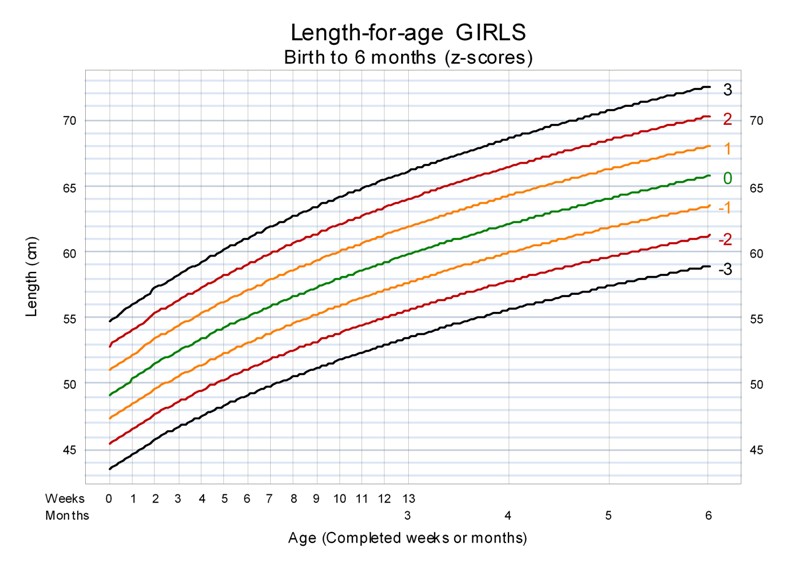  

 Масса к возрасту ДЕВОЧКИ

от рождения до 6 месяцев(Z-индексы)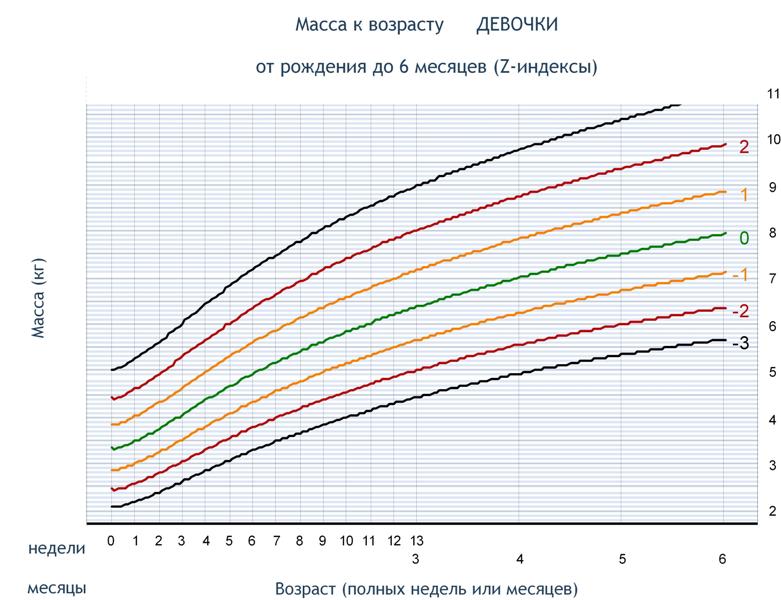  

 Масса к длине ДЕВОЧКИ

от рождения до 6 месяцев(Z-индексы)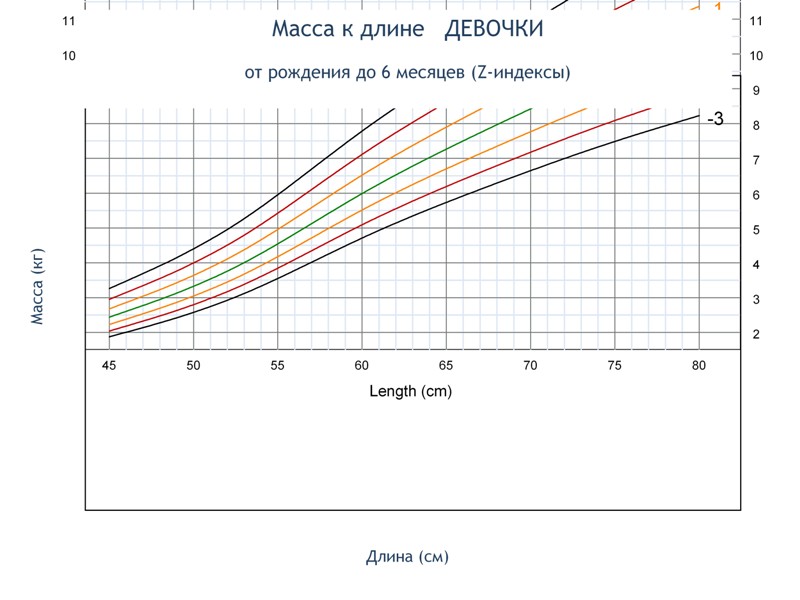  

 ИМТ к возрасту ДЕВОЧКИ

от рождения до 6 месяцев(Z-индексы)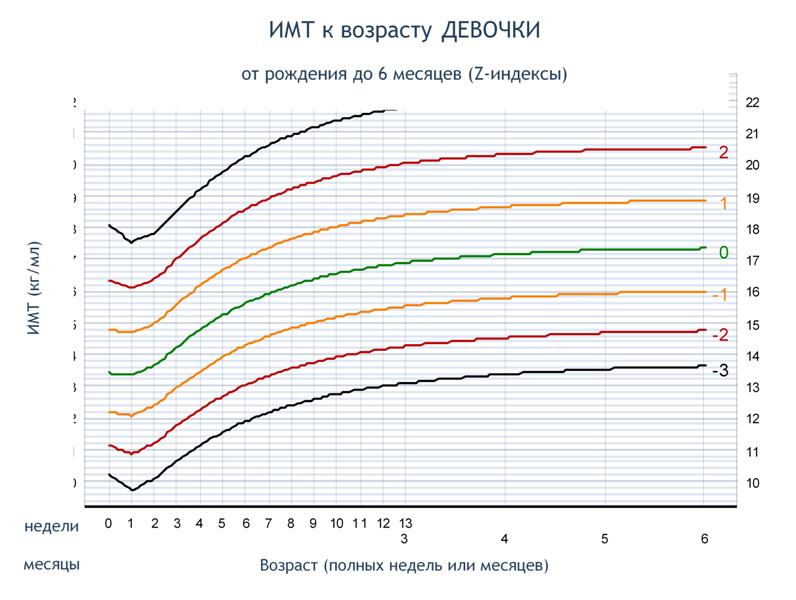  

 Длина к возрасту ДЕВОЧКИ

от рождения до 6 месяцев до 2 лет (Z-индексы)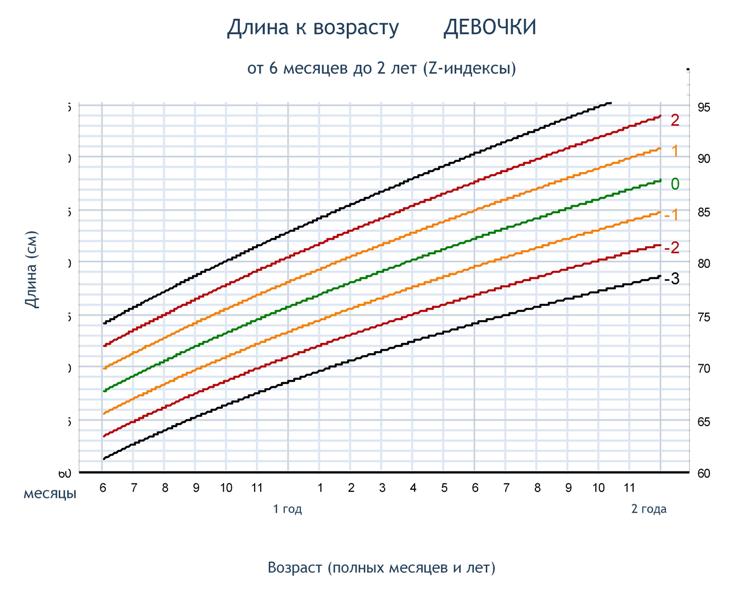  

 Масса к возрасту ДЕВОЧКИ

от рождения до 6 месяцев до 2 лет (Z-индексы)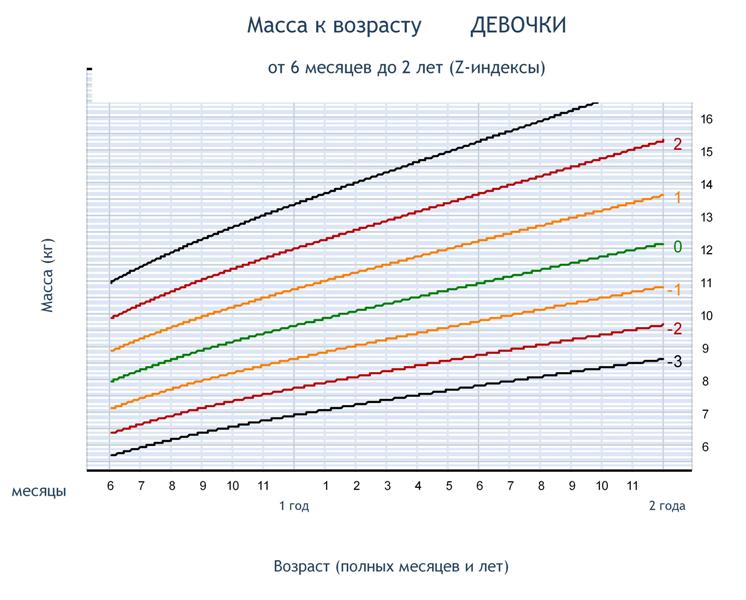  

 Масса к длине ДЕВОЧКИ

от рождения до 6 месяцев до 2 лет (Z-индексы)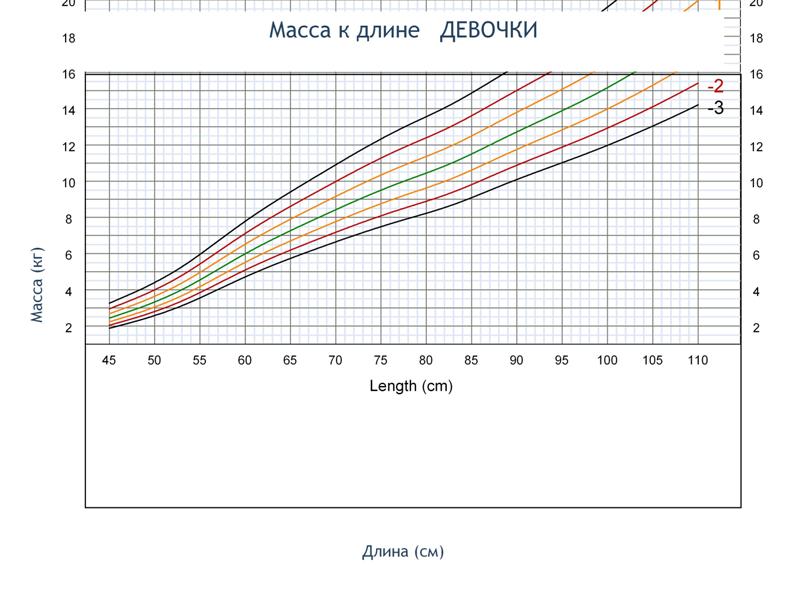  

 ИМТ к длине ДЕВОЧКИ

от рождения от 6 месяцев до 2 лет (Z-индексы)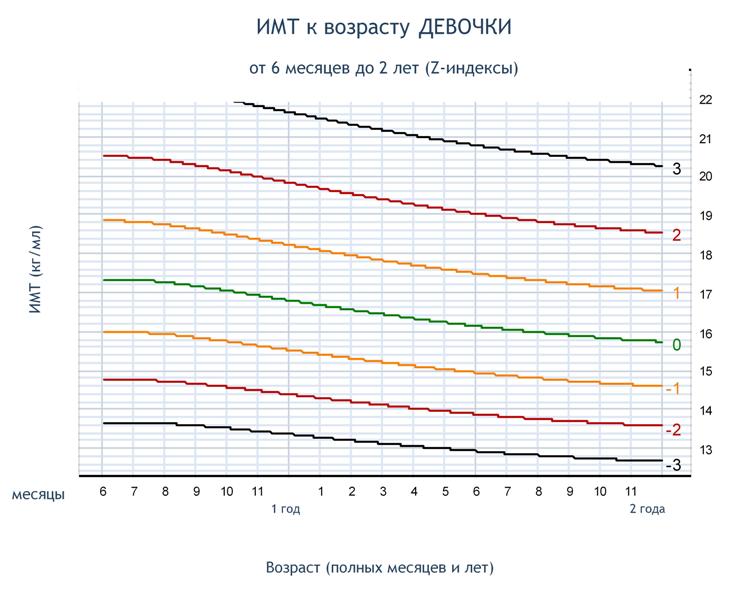  

Длина к возрасту ДЕВОЧКИ

от рождения от 2 лет до 5 лет (Z-индексы)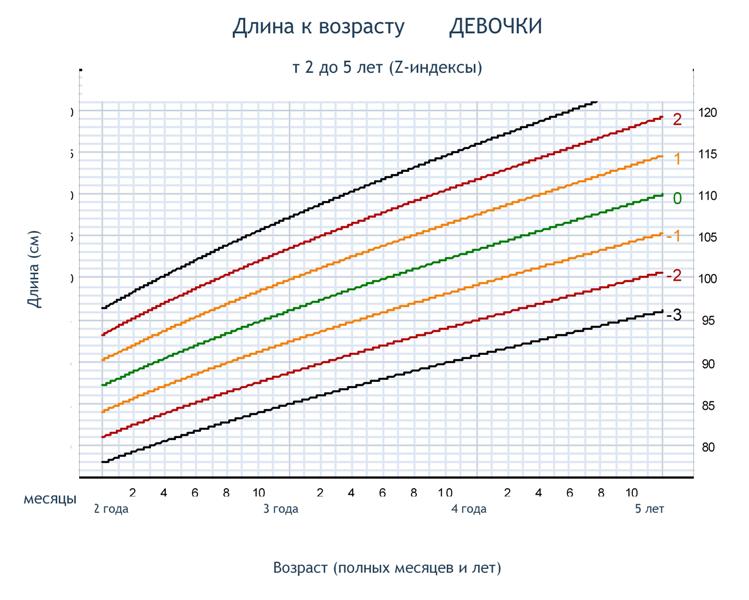  

 Масса к возрасту ДЕВОЧКИ

от рождения от 2 лет до 5 лет (Z-индексы)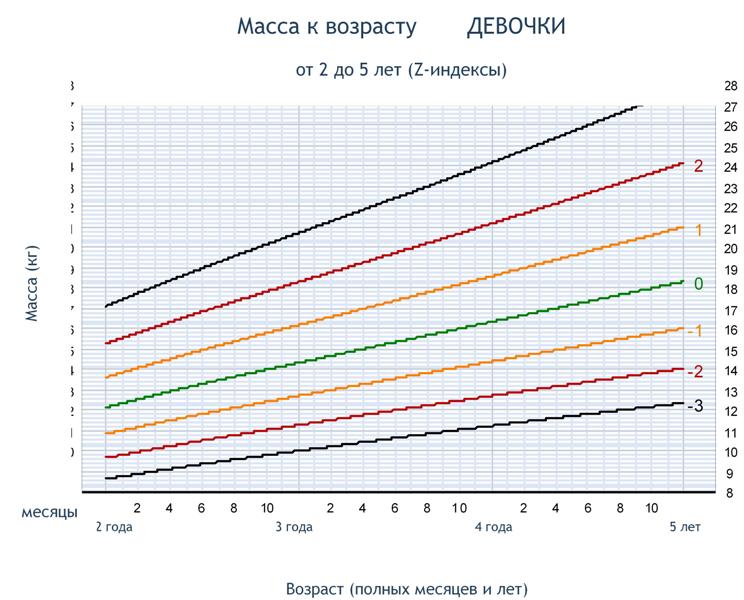  

 Масса к возрасту ДЕВОЧКИ

от рождения от 2 лет до 5 лет (Z-индексы)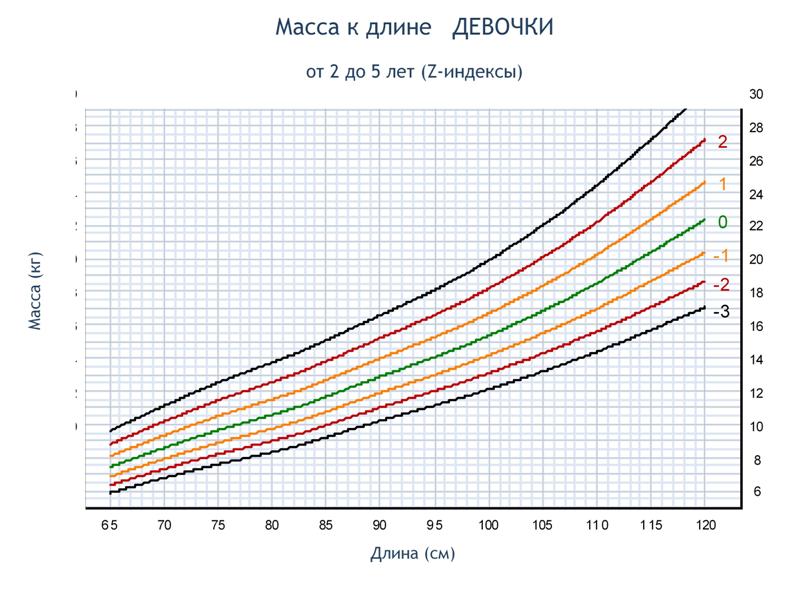  

 ИМТ к возрасту ДЕВОЧКИ

от рождения от 2 лет до 5 лет (Z-индексы)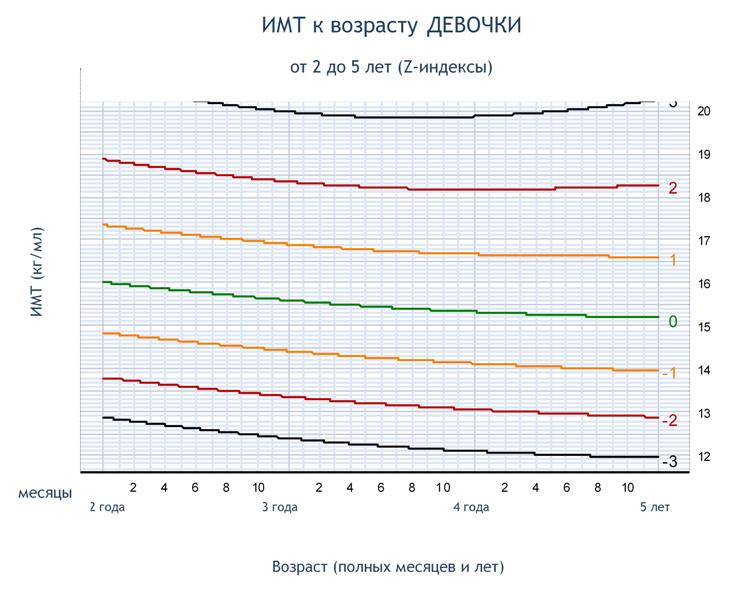        Дата получения информации из женской консультации ___________

       Название женской консультации _______________________________

       Дата проведения первого дородового патронажа ________________Медсестра /Фельдшер                      

Второй дородовый патронаж      Название женской консультации __________________________________Дата проведения второго дородового патронажа _______________________Медсестра /Фельдшер

                    Карта учета профилактических прививок

                             Плановая вакцинация

            Внеплановая вакцинация и вновь введенные вакцины

                                РЕАКЦИЯ МАНТУ:         

Лист для записи заключительных (уточненных) диагнозов

          Лист для записи заключительных (уточненных) диагнозов

              ЗАПИСИ ПАТРОНАЖНОГО НАБЛЮДЕНИЯ ЗДОРОВОГО РЕБЕНКА

                             НА ДОМУ И НА ПРИЕМЕ                  

Первичный патронаж новорожденного:

                    Задачи осмотра новорожденного:1. удостовериться в нормальной адаптации после рождения

2. проверить на наличие опасных симптомов

3. оценить рост и развитие

4. проверить, нет ли врожденных пороков развитияРекомендации:

      - Преимущества и практика грудного вскармливания 

      - Обеспечение исключительно грудного вскармливания

      - Техника сцеживания грудного молока (при необходимости) 

      - Оптимальное питание матери.

      - Личная гигиена матери 

      - Требования к помещению и предметам ухода за новорожденным

      - Безопасная среда (требования к выбору одежды, предметов ухода за новорожденным и игрушек), поведение родителей для профилактики травматизма и несчастного случая)

      - Уход за новорожденным, режим прогулок Гигиенические ванны 

      - Правила поведения и уход в случае болезни ребенка (опасные признаки).

      - Информирование матери о графике работы врача и координатах медицинской организации (МО)

      - Привлечение отца к уходу (например: во время купания, переодевания).

      - Другие рекомендацииВрач:

Медсестра:

                   Патронаж медсестры на дому (7-й день)Рекомендации:

      - Правила поведения и уход в случае болезни ребенка (опасные признаки, кормление и питьевой режим). 

      - Исключительно грудное вскармливание

      - Стимуляция психосоциального развития

      - Уход за новорожденным, режим прогулок

      - Безопасная среда (требования к выбору одежды, предметов ухода за новорожденным и игрушек) и поведение родителей для профилактики травматизма и несчастного случая

      - Профилактика микронутриентной недостаточности (железо, витамин А, йод, цинк) 

      - Личная гигиена матери.

      - Приглашение на прием к врачу в возрасте 1 месяцаМедсестра:

             Посещение врачом на дому (15-й день)Рекомендации:

      1. Поощрение исключительно грудного вскармливания

      2. Оптимальное питание и режим сна/отдыха кормящей матери.

      3. Уход за новорожденным.

      4. Стимуляция психосоциального развития

      5. Безопасная среда (требования к выбору одежды, предметов ухода за новорожденным и игрушек) и поведение родителей для профилактики травматизма и несчастного случая.

      6. Правила поведения и уход в случае болезни ребенка

      7. Обучение опасным признакам болезни у ребенка, при которых мать немедленно должна обратиться к врачу: не может пить или сосать грудь, рвота после каждого приема пищи или питья, судороги, летаргичен или без сознания.

      8. ДругоеВрач:

                 Патронаж медсестры на дому (21-й день)Рекомендации:

      - Правила поведения и уход в случае болезни ребенка (опасные признаки, кормление и питьевой режим).

      - Исключительно грудное вскармливание

      - Стимуляция психосоциального развития

      - Уход за новорожденным, режим прогулок

      - Безопасная среда (требования к выбору одежды, предметов ухода за новорожденным и игрушек) и поведение родителей для профилактики травматизма и несчастного случая

      - Профилактика микронутриентной недостаточности (железо, витамин А, йод, цинк) 

      - Личная гигиена матери.

      - Приглашение на прием к врачу в возрасте 1 месяцаМедсестра:

                  Патронаж медсестры на дому (28-й день)Рекомендации:

      - Правила поведения и уход в случае болезни ребенка (опасные признаки, кормление и питьевой режим). 

      - Исключительно грудное вскармливание

      - Стимуляция психосоциального развития

      - Уход за новорожденным, режим прогулок

      - Безопасная среда (требования к выбору одежды, предметов ухода за новорожденным и игрушек) и поведение родителей для профилактики травматизма и несчастного случая

      - Профилактика микронутриентной недостаточности (железо, витамин А, йод, цинк) 

      -Личная гигиена матери.

      - Приглашение на прием к врачу в возрасте 1 месяцаМедсестра:

              Осмотр ребенка 1 месяца жизни на приеме врачом

                                   и медсестройРекомендации:

      - Практика исключительно грудного вскармливания.

      - Оптимальное питание матери.

      - Психосоциальное и моторное развитие соответственно возрасту (Памятка Матери). 

      - Массаж и гимнастика соответственно возрасту.

      - Ежедневные прогулки (1-2 раза в день) с достаточной инсоляцией, по показаниям специфическая профилактика витамином Д 

      - Правила поведения и уход в случае болезни ребенка (опасные признаки и когда необходимо обратиться за помощью, режим кормления и питья).

      - Вакцинация (своевременность проведения, возможные реакции на прививку и поведение родителей, от каких инфекций защищают прививки)

      - Безопасная среда и поведение родителей для профилактики травматизма и несчастного случая.

      - Активное привлечение отца к уходу в целях развития ребенка. 

      - Ежемесячный осмотр на приеме у врача

      - Консультация узких специалистов и лабораторных исследований по показаниям

      - ДругоеВрач:

Медсестра:

        Патронаж медсестры на дому к ребенку в возрасте

                            от 1 до 2 месяцевРекомендации:

      - Практика исключительно грудного вскармливания.

      - Оптимальное питание матери.

      - Психосоциальное и моторное развитие соответственно возрасту (Памятка Матери).

      - Массаж и гимнастика соответственно возрасту.

      - Ежедневные прогулки (1-2 раза в день) с достаточной инсоляцией, по показаниям специфическая профилактика витамином Д 

      - Правила поведения и уход в случае болезни ребенка (опасные признаки и когда необходимо обратиться за помощью, режим кормления и питья).

      - Вакцинация (своевременность проведения, возможные реакции на прививку и поведение родителей, от каких инфекций защищают прививки)

      - Безопасная среда и поведение родителей для профилактики травматизма и несчастного случая.

      - Активное привлечение отца к уходу в целях развития ребенка

      - Приглашение на прием к врачу в возрасте 2 месяцев.

      - Консультация узких специалистов и лабораторных исследований по показаниям

      - ДругоеМедсестра:

    Осмотр ребенка 2 месяцев жизни на приеме врача и медсестрыРекомендации:

      - Практика исключительно грудного вскармливания.

      - Оптимальное питание матери.

      - Психосоциальное и моторное развитие соответственно возрасту (Памятка Матери). 

      - Массаж и гимнастика соответственно возрасту.

      - Ежедневные прогулки (1-2 раза в день) с достаточной инсоляцией, по показаниям специфическая профилактика витамином Д 

      - Правила поведения и уход в случае болезни ребенка (опасные признаки и когда необходимо обратиться за помощью, режим кормления и питья).

      - Вакцинация (своевременность проведения, возможные реакции на прививку и поведение родителей, от каких инфекций защищают прививки)

      - Безопасная среда и поведение родителей для профилактики травматизма и несчастного случая.

      - Активное привлечение отца к уходу в целях развития ребенка

      - Приглашение на прием к врачу в возрасте 2 месяцев.

      - Консультация узких специалистов и лабораторных исследований по показаниям

      - ДругоеВрач/фельдшер:

Медсестра:

        Патронаж медсестры на дому к ребенку в возрасте

                        от 2 до 3  месяцевРекомендации:

      - Практика исключительно грудного вскармливания.

      - Оптимальное питание матери.

      - Психосоциальное и моторное развитие соответственно возрасту (Памятка Матери). 

      - Массаж и гимнастика соответственно возрасту.

      - Ежедневные прогулки (1-2 раза в день) с достаточной инсоляцией, по показаниям специфическая профилактика витамином Д 

      - Правила поведения и уход в случае болезни ребенка (опасные признаки и когда необходимо обратиться за помощью, режим кормления и питья).

      - Вакцинация (своевременность проведения, возможные реакции на прививку и поведение родителей, от каких инфекций защищают прививки)

      - Безопасная среда и поведение родителей для профилактики травматизма и несчастного случая.

      - Активное привлечение отца к уходу в целях развития ребенка.

      - Приглашен на прием к врачу в 3 месяцаМедсестра:

             Осмотр ребенка 3 месяцев жизни на приеме врачаРекомендации:

      - Практика исключительно грудного вскармливания.

      - Оптимальное питание матери.

      - Психосоциальное и моторное развитие соответственно возрасту (Памятка Матери).

      - Массаж и гимнастика соответственно возрасту.

      - Ежедневные прогулки (1-2 раза в день) с достаточной инсоляцией, по показаниям специфическая профилактика витамином Д 

      - Правила поведения и уход в случае болезни ребенка (опасные признаки и когда необходимо обратиться за помощью, режим кормления и питья).

      - Вакцинация (своевременность проведения, возможные реакции на прививку и поведение родителей, от каких инфекций защищают прививки)

      - Безопасная среда и поведение родителей для профилактики травматизма и несчастного случая.

      - Активное привлечение отца к уходу в целях развития ребенка

      - Приглашение на прием к врачу в возрасте 2 месяцев.

      - Консультация узких специалистов и лабораторных исследований по показаниям

      - ДругоеВрач

            Патронаж медсестры на дому к ребенку в возрасте

                         от 3 до 4 месяцевРекомендации:

      - Практика исключительно грудного вскармливания.

      - Оптимальное питание матери.

      - Психосоциальное и моторное развитие соответственно возрасту (Памятка Матери). 

      - Массаж и гимнастика соответственно возрасту.

      - Ежедневные прогулки (1-2 раза в день) с достаточной инсоляцией, по показаниям специфическая профилактика витамином Д 

      - Правила поведения и уход в случае болезни ребенка (опасные признаки и когда необходимо обратиться за помощью, режим кормления и питья).

      - Вакцинация (своевременность проведения, возможные реакции на прививку и поведение родителей, от каких инфекций защищают прививки)

      - Безопасная среда и поведение родителей для профилактики травматизма и несчастного случая.

      - Активное привлечение отца к уходу в целях развития ребенка.

      - Приглашен на прием к врачу в 4 месяцаМедсестра:

     Осмотр ребенка 4 месяцев жизни на приеме врача и медсестрыРекомендации:

      - Практика исключительно грудного вскармливания.

      - Оптимальное питание матери.

      - Психосоциальное и моторное развитие соответственно возрасту (Памятка Матери). 

      - Массаж и гимнастика соответственно возрасту.

      - Ежедневные прогулки (1-2 раза в день) с достаточной инсоляцией, по показаниям специфическая профилактика витамином Д 

      - Правила поведения и уход в случае болезни ребенка (опасные признаки и когда необходимо обратиться за помощью, режим кормления и питья).

      - Вакцинация (своевременность проведения, возможные реакции на прививку и поведение родителей, от каких инфекций защищают прививки)

      - Безопасная среда и поведение родителей для профилактики травматизма и несчастного случая.

      - Активное привлечение отца к уходу в целях развития ребенка

      - Приглашение на прием к врачу в возрасте 2 месяцев.

      - Консультация узких специалистов и лабораторных исследований по показаниям

      - ДругоеВрач:

Медсестра

           Патронаж медсестры на дому к ребенку в возрасте

                           от 4 до 5 месяцевРекомендации:

      - Практика исключительно грудного вскармливания.

      - Оптимальное питание матери.

      - Психосоциальное и моторное развитие соответственно возрасту (Памятка Матери). 

      - Массаж и гимнастика соответственно возрасту.

      - Ежедневные прогулки (1-2 раза в день) с достаточной инсоляцией, по показаниям специфическая профилактика витамином Д

      - Правила поведения и уход в случае болезни ребенка (опасные признаки и когда необходимо обратиться за помощью, режим кормления и питья).

      - Вакцинация (своевременность проведения, возможные реакции на прививку и поведение родителей, от каких инфекций защищают прививки)

      - Безопасная среда и поведение родителей для профилактики травматизма и несчастного случая.

      - Активное привлечение отца к уходу в целях развития ребенка.

      - Приглашен на прием к врачу в 5 месяцевМедсестра:

                   Осмотр ребенка в возрасте 5 месяцев врачом

                          и медсестрой на приемеРекомендации:

      - Практика исключительно грудного вскармливания.

      - Оптимальное питание матери.

      - Психосоциальное и моторное развитие соответственно возрасту (Памятка Матери). 

      - Массаж и гимнастика соответственно возрасту.

      - Ежедневные прогулки (1-2 раза в день) с достаточной инсоляцией, по показаниям специфическая профилактика витамином Д 

      - Правила поведения и уход в случае болезни ребенка (опасные признаки и когда необходимо обратиться за помощью, режим кормления и питья).

      - Вакцинация (своевременность проведения, возможные реакции на прививку и поведение родителей, от каких инфекций защищают прививки)

      - Безопасная среда и поведение родителей для профилактики травматизма и несчастного случая.

      - Активное привлечение отца к уходу в целях развития ребенка

      - Приглашение на прием к врачу в возрасте 2 месяцев.

      - Консультация узких специалистов и лабораторных исследований по показаниям

      - ДругоеВрач:

Медсестра:

         Патронаж медсестры на дому к ребенку в возрасте

                           от 5 до 6 месяцевРекомендации:

      - Практика исключительно грудного вскармливания.

      - Оптимальное питание матери.

      - Психосоциальное и моторное развитие соответственно возрасту (Памятка Матери). 

      - Массаж и гимнастика соответственно возрасту.

      - Ежедневные прогулки (1-2 раза в день) с достаточной инсоляцией, по показаниям специфическая профилактика витамином Д

       - Правила поведения и уход в случае болезни ребенка (опасные признаки и когда необходимо обратиться за помощью, режим кормления и питья).

      - Вакцинация (своевременность проведения, возможные реакции на прививку и поведение родителей, от каких инфекций защищают прививки)

      - Безопасная среда и поведение родителей для профилактики травматизма и несчастного случая.

      - Активное привлечение отца к уходу в целях развития ребенка.

      - Приглашен на прием к врачу в 6 месяцевМедсестра:                    

Осмотр ребенка в возрасте 6 месяцев врачом

                            и медсестрой на приемеРекомендации:

      - Продолжение грудного вскармливания

      - Прикорм: правила успешного ввода прикорма, приготовления и выбора продуктового набора, гигиенические правила приготовления и хранения пищи, кратность и количество, питательная ценность. согласно методическим рекомендациям "Питание детей раннего возраста", утвержденных МЗ РК от 25 сентября 2006 г.

      - Оптимальное питание матери.

      - Психосоциальное развитие соответственно возрасту.

      - Массаж и гимнастика соответственно возрасту

      - Ежедневные прогулки, достаточная инсоляция. По показаниям специфическая профилактика витамином Д.

      - Правила поведения и ухода в случае болезни ребенка (опасные признаки, когда необходимо обратиться за помощью, режим кормления и питья) 

      - Безопасная среда и поведение родителей для профилактики травматизма и несчастного случая. 

      - Активное привлечение отца к уходу в целях развития ребенка.

      - Ежемесячный осмотр на приеме у врача

      - ДругоеВрач

Медсестра

              Патронаж медсестры на дому ребенку в возрасте

                             от 6 до 7 месяцевРекомендации:

      - Продолжение грудного вскармливания

      - Прикорм: правила успешного ввода прикорма, приготовления и выбора продуктового набора, гигиенические правила приготовления и хранения пищи, кратность и количество, питательная ценность, согласно методическим рекомендациям "Питание детей раннего возраста", утвержденным МЗ РК 25 сентября 2006 г.

      - Оптимальное питание матери.

      - Психосоциальное развитие соответственно возрасту.

      - Массаж и гимнастика соответственно возрасту

      - Ежедневные прогулки, достаточная инсоляция.

      - Правила поведения и ухода в случае болезни ребенка (опасные признаки, когда необходимо обратиться за помощью, режим кормления и питья) 

      - Безопасная среда и поведение родителей для профилактики травматизма и несчастного случая.

      - Активное привлечение отца к уходу в целях развития ребенка.

      - Приглашен на прием к врачу в 7 месяцев

                      Осмотр ребенка в возрасте 7 месяцев врачом

                           и медсестрой на приемеРекомендации:

      - Продолжение грудного вскармливания

      - Прикорм: правила успешного ввода прикорма, приготовления и выбора продуктового набора, гигиенические правила приготовления и хранения пищи, кратность и количество, питательная ценность. согласно методическим рекомендациям "Питание детей раннего возраста", утвержденных МЗ РК от 25 сентября 2006 г.

      - Оптимальное питание матери.

      - Психосоциальное развитие соответственно возрасту. 

      - Массаж и гимнастика соответственно возрасту

      - Ежедневные прогулки, достаточная инсоляция.

      - Правила поведения и ухода в случае болезни ребенка (опасные признаки, когда необходимо обратиться за помощью, режим кормления и питья) 

      - Безопасная среда и поведение родителей для профилактики травматизма и несчастного случая.

      - Активное привлечение отца к уходу в целях развития ребенка.

      - Ежемесячный осмотр на приеме у врача.Врач

Медсестра

             Патронаж медсестры на дому ребенку в возрасте

                           от 7 до 8 месяцевРекомендации:

      - Продолжение грудного вскармливания

      - Прикорм: правила успешного ввода прикорма, приготовления и выбора продуктового набора, гигиенические правила приготовления и хранения пищи, кратность и количество, питательная ценность, согласно методическим рекомендациям "Питание детей раннего возраста", утвержденным МЗ РК 25 сентября 2006 г.

      - Оптимальное питание матери.

      - Психосоциальное развитие соответственно возрасту.

      - Массаж и гимнастика соответственно возрасту

      - Ежедневные прогулки, достаточная инсоляция.

      - Правила поведения и ухода в случае болезни ребенка (опасные признаки, когда необходимо обратиться за помощью, режим кормления и питья) 

      - Безопасная среда и поведение родителей для профилактики травматизма и несчастного случая. 

      - Активное привлечение отца к уходу в целях развития ребенка.

      - Приглашен на прием к врачу в 8 месяцевМедсестра

               Осмотр ребенка в возрасте 8 месяцев врачом

                   и медсестрой на приемеРекомендации:

      - Продолжение грудного вскармливания

      - Прикорм: правила успешного ввода прикорма, приготовления и выбора продуктового набора, гигиенические правила приготовления и хранения пищи, кратность и количество, питательная ценность. согласно методическим рекомендациям "Питание детей раннего возраста", утвержденных МЗ РК от 25 сентября 2006 г.

      - Оптимальное питание матери.

      - Психосоциальное развитие соответственно возрасту. 

      - Массаж и гимнастика соответственно возрасту

      - Ежедневные прогулки, достаточная инсоляция.

      - Правила поведения и ухода в случае болезни ребенка (опасные признаки, когда необходимо обратиться за помощью, режим кормления и питья) 

      - Безопасная среда и поведение родителей для профилактики травматизма и несчастного случая. 

      - Активное привлечение отца к уходу в целях развития ребенка.

      - Ежемесячный осмотр на приеме у врача.Врач

Медсестра 

           Патронаж медсестры на дому ребенку в возрасте

                       от 8 до 9 месяцевРекомендации:

      - Продолжение грудного вскармливания

      - Прикорм: правила успешного ввода прикорма, приготовления и выбора продуктового набора, гигиенические правила приготовления и хранения пищи, кратность и количество, питательная ценность, согласно методическим рекомендациям "Питание детей раннего возраста", утвержденным МЗ РК 25 сентября 2006 г.

      - Оптимальное питание матери.

      - Психосоциальное развитие соответственно возрасту. 

      - Массаж и гимнастика соответственно возрасту

      - Ежедневные прогулки, достаточная инсоляция.

      - Правила поведения и ухода в случае болезни ребенка (опасные признаки, когда необходимо обратиться за помощью, режим кормления и питья) 

      - Безопасная среда и поведение родителей для профилактики травматизма и несчастного случая. 

      - Активное привлечение отца к уходу в целях развития ребенка.

      - Приглашен на прием к врачу в 9 месяцев Медсестра

             Осмотр ребенка в возрасте 9 месяцев врачом

                       и медсестрой на приемеРекомендации:

      - Продолжение грудного вскармливания

      - Прикорм: правила успешного ввода прикорма, приготовления и выбора продуктового набора, гигиенические правила приготовления и хранения пищи, кратность и количество, питательная ценность. согласно методическим рекомендациям "Питание детей раннего возраста", утвержденных МЗ РК от 25 сентября 2006 г.

      - Оптимальное питание матери.

      - Психосоциальное развитие соответственно возрасту. 

      - Массаж и гимнастика соответственно возрасту

      - Ежедневные прогулки, достаточная инсоляция.

      - Правила поведения и ухода в случае болезни ребенка (опасные признаки, когда необходимо обратиться за помощью, режим кормления и питья) 

      - Безопасная среда и поведение родителей для профилактики травматизма и несчастного случая. 

      - Активное привлечение отца к уходу в целях развития ребенка.

      - Ежемесячный осмотр на приеме у врача.Врач

Медсестра

            Патронаж медсестры на дому ребенку в возрасте

                      от 9 до 10 месяцевРекомендации:

      - Продолжение грудного вскармливания

      - Прикорм: правила успешного ввода прикорма, приготовления и выбора продуктового набора, гигиенические правила приготовления и хранения пищи, кратность и количество, питательная ценность, согласно методическим рекомендациям "Питание детей раннего возраста", утвержденным МЗ РК 25 сентября 2006 г.

      - Оптимальное питание матери.

      - Психосоциальное развитие соответственно возрасту. 

      - Массаж и гимнастика соответственно возрасту

      - Ежедневные прогулки, достаточная инсоляция.

      - Правила поведения и ухода в случае болезни ребенка (опасные признаки, когда необходимо обратиться за помощью, режим кормления и питья) 

      - Безопасная среда и поведение родителей для профилактики травматизма и несчастного случая. 

      - Активное привлечение отца к уходу в целях развития ребенка.

      - Приглашен на прием к врачу в 10 месяцев медсестра

                Осмотр ребенка в возрасте 10 месяцев врачом

                         и медсестрой на приемеРекомендации:

      - Продолжение грудного вскармливания

      - Прикорм: правила успешного ввода прикорма, приготовления и выбора продуктового набора, гигиенические правила приготовления и хранения пищи, кратность и количество, питательная ценность. согласно методическим рекомендациям "Питание детей раннего возраста", утвержденных МЗ РК от 25 сентября 2006 г.

      - Оптимальное питание матери.

      - Психосоциальное развитие соответственно возрасту. 

      - Массаж и гимнастика соответственно возрасту

      - Ежедневные прогулки, достаточная инсоляция.

      - Правила поведения и ухода в случае болезни ребенка (опасные признаки, когда необходимо обратиться за помощью, режим кормления и питья) 

      - Безопасная среда и поведение родителей для профилактики травматизма и несчастного случая. 

      - Активное привлечение отца к уходу в целях развития ребенка.

      - Ежемесячный осмотр на приеме у врача.Врач

Медсестра

           Патронаж медсестры на дому ребенку в возрасте

                      от 10 до 11 месяцевРекомендации:

      - Продолжение грудного вскармливания

      - Прикорм: правила успешного ввода прикорма, приготовления и выбора продуктового набора, гигиенические правила приготовления и хранения пищи, кратность и количество, питательная ценность, согласно методическим рекомендациям "Питание детей раннего возраста", утвержденным МЗ РК 25 сентября 2006 г.

      - Оптимальное питание матери.

      - Психосоциальное развитие соответственно возрасту. 

      - Массаж и гимнастика соответственно возрасту

      - Ежедневные прогулки, достаточная инсоляция.

      - Правила поведения и ухода в случае болезни ребенка (опасные признаки, когда необходимо обратиться за помощью, режим кормления и питья) 

      - Безопасная среда и поведение родителей для профилактики травматизма и несчастного случая. 

      - Активное привлечение отца к уходу в целях развития ребенка.

      - Приглашен на прием к врачу в 11 месяцевМедсестра

             Осмотр ребенка в возрасте 11 месяцев врачом

                      и медсестрой на приемеРекомендации:

      - Продолжение грудного вскармливания

      - Прикорм: правила успешного ввода прикорма, приготовления и выбора продуктового набора, гигиенические правила приготовления и хранения пищи, кратность и количество, питательная ценность. согласно методическим рекомендациям "Питание детей раннего возраста", утвержденных МЗ РК от 25 сентября 2006 г.

      - Оптимальное питание матери.

      - Психосоциальное развитие соответственно возрасту. 

      - Массаж и гимнастика соответственно возрасту

      - Ежедневные прогулки, достаточная инсоляция.

      - Правила поведения и ухода в случае болезни ребенка (опасные признаки, когда необходимо обратиться за помощью, режим кормления и питья) 

      - Безопасная среда и поведение родителей для профилактики травматизма и несчастного случая. 

      - Активное привлечение отца к уходу в целях развития ребенка. 

      - Ежемесячный осмотр на приеме у врача.Врач

Медсестра

            Патронаж медсестры на дому ребенку в возрасте

                        от 11 до 12 месяцевРекомендации:

      - Продолжение грудного вскармливания

      - Прикорм: правила успешного ввода прикорма, приготовления и выбора продуктового набора, гигиенические правила приготовления и хранения пищи, кратность и количество, питательная ценность, согласно методическим рекомендациям "Питание детей раннего возраста", утвержденным МЗ РК 25 сентября 2006 г.

       - Оптимальное питание матери.

      - Психосоциальное развитие соответственно возрасту.

      - Массаж и гимнастика соответственно возрасту

      - Ежедневные прогулки, достаточная инсоляция.

      - Правила поведения и ухода в случае болезни ребенка (опасные признаки, когда необходимо обратиться за помощью, режим кормления и питья) 

      - Безопасная среда и поведение родителей для профилактики травматизма и несчастного случая.

      - Активное привлечение отца к уходу в целях развития ребенка.

      - Приглашен на прием к врачу в 12 месяцевмедсестра

               Осмотр ребенка в возрасте в 12 месяцев

                  врачом и медсестрой на приемеРекомендации:

      - Продолжение грудного вскармливания

      - Прикорм: расширение продуктового набора, гигиенические правила приготовления и хранения пищи

      - Оптимальное питание матери.

      - Психосоциальное и моторное развитие соответственно возрасту. 

      - Массаж и гимнастика соответственно возрасту

      - Ежедневные прогулки, достаточная инсоляция.

      - Правила поведения и ухода в случае болезни ребенка (опасные признаки, когда необходимо обратиться за помощью, режим кормления и питья) 

      - Безопасная среда и поведение родителей для профилактики травматизма и несчастного случая. 

      - Активное привлечение отца к уходу в целях развития ребенка. 

      - Ежеквартальный осмотр на приеме у врача. 

      - Обший анализ крови, Общий анализ мочи, Кал на яйца гельминтов.

      - Консультация специалистов хирург, ЛОР, невролог, офтальмолог.Врач

Медсестра

               ЛИСТ ПРОФИЛАКТИЧЕСКОГО ОСМОТРА 1 ГОД

       (осмотр узких специалистов, результаты анализов и заключение

                                педиатра)

 Патронаж медсестры на дому ребенку в возрасте 1 года 3 месяцевРекомендации:

      - Оптимальное питание ребенка (пятиразовое полноценное кормление пищей с семейного стола, продолжение грудного вскармливания).

      - Оптимальное питание матери.

      - Психосоциальное развитие соответственно возрасту. 

      - Массаж и гимнастика соответственно возрасту

      - Ежедневные прогулки, достаточная инсоляция.

      - Правила поведения и ухода в случае болезни ребенка (опасные признаки, когда необходимо обратиться за помощью, режим кормления и питья) 

      - Безопасная среда и поведение родителей для профилактики травматизма и несчастного случая. 

      - Активное привлечение отца к уходу в целях развития ребенка. 

      - Осмотр на приеме у врача 1 раз в квартал до 24 месяцев и лабораторные исследования, консультация специалистов в 24 месяцевМедсестра

                Осмотр ребенка в возрасте в 1 года 3 месяцев

                     врачом и медсестрой на приемеРекомендации:

      - Оптимальное питание ребенка (пятиразовое полноценное кормление пищей с семейного стола, продолжение грудного вскармливания).

      - Оптимальное питание матери.

      - Психосоциальное развитие соответственно возрасту. 

      - Массаж и гимнастика соответственно возрасту

      - Ежедневные прогулки, достаточная инсоляция.

      - Правила поведения и ухода в случае болезни ребенка (опасные признаки, когда необходимо обратиться за помощью, режим кормления и питья) 

      - Безопасная среда и поведение родителей для профилактики травматизма и несчастного случая.

      - Активное привлечение отца к уходу в целях развития ребенка. 

      - Осмотр на приеме у врача 1 раз в квартал до 24 месяцев и лабораторные исследования, консультация специалистов в 12 и 24 месяцевВрач

медсестра

Патронаж медсестры на дому ребенку в возрасте 1 года 6 месяцаРекомендации:

      - Оптимальное питание ребенка (пятиразовое полноценное кормление пищей с семейного стола, продолжение грудного вскармливания).

      - Оптимальное питание матери.

      - Психосоциальное развитие соответственно возрасту.

      - Массаж и гимнастика соответственно возрасту.

      - Ежедневные прогулки, достаточная инсоляция.

      - Правила поведения и ухода в случае болезни ребенка (опасные признаки, когда необходимо обратиться за помощью, режим кормления и питья)

      - Безопасная среда и поведение родителей для профилактики травматизма и несчастного случая.

      - Активное привлечение отца к уходу в целях развития ребенка.

      - Осмотр на приеме у врача 1 раз в квартал до 24 месяцев и лабораторные исследования, консультация специалистов в 12 и 24 месяцевМедсестра

               Осмотр ребенка в возрасте в 1 года 6 месяцев

                       врачом и медсестрой на приемеРекомендации:

      - Оптимальное питание ребенка (пятиразовое полноценное кормление пищей с семейного стола, продолжение грудного вскармливания).

      - Оптимальное питание матери.

      - Психосоциальное развитие соответственно возрасту. 

      - Массаж и гимнастика соответственно возрасту

      - Ежедневные прогулки, достаточная инсоляция.

      - Правила поведения и ухода в случае болезни ребенка (опасные признаки, когда необходимо обратиться за помощью, режим кормления и питья) 

      - Безопасная среда и поведение родителей для профилактики травматизма и несчастного случая.

      - Активное привлечение отца к уходу в целях развития ребенка. 

      - Осмотр на приеме у врача 1 раз в квартал до 24 месяцев и лабораторные исследования, консультация специалистов в 12 и 24 месяцевВрач

медсестра

Патронаж медсестры на дому ребенку в возрасте 1 года 9 месяцевРекомендации:

      - Оптимальное питание ребенка (пятиразовое полноценное кормление пищей с семейного стола, продолжение грудного вскармливания).

      - Оптимальное питание матери.

      - Психосоциальное развитие соответственно возрасту. 

      - Массаж и гимнастика соответственно возрасту

      - Ежедневные прогулки, достаточная инсоляция.

      - Правила поведения и ухода в случае болезни ребенка (опасные признаки, когда необходимо обратиться за помощью, режим кормления и питья) 

      - Безопасная среда и поведение родителей для профилактики травматизма и несчастного случая. 

      - Активное привлечение отца к уходу в целях развития ребенка.

      - Осмотр на приеме у врача 1 раз в квартал до 24 месяцев и лабораторные исследования, консультация специалистов в 12 и 24 месяцевМедсестра

              Осмотр ребенка в возрасте в 1 года 9 месяцев

                     врачом и медсестрой на приемеРекомендации:

      - Оптимальное питание ребенка (пятиразовое полноценное кормление пищей с семейного стола, продолжение грудного вскармливания).

      - Оптимальное питание матери.

      - Психосоциальное развитие соответственно возрасту. 

      - Массаж и гимнастика соответственно возрасту

      - Ежедневные прогулки, достаточная инсоляция.

      - Правила поведения и ухода в случае болезни ребенка (опасные признаки, когда необходимо обратиться за помощью, режим кормления и питья) 

      - Безопасная среда и поведение родителей для профилактики травматизма и несчастного случая. 

      - Активное привлечение отца к уходу в целях развития ребенка. 

      - Осмотр на приеме у врача 1 раз в квартал до 24 месяцев и лабораторные исследования, консультация специалистов в 12 и 24 месяцевВрач

медсестра

      Патронаж медсестры на дому ребенку в возрасте 2 летРекомендации:

                   Осмотр ребенка в возрасте в 2 лет

                    врачом и медсестрой на приемеРекомендации:Врач

                ЛИСТ ПРОФИЛАКТИЧЕСКОГО ОСМОТРА 2 ГОДА

      (осмотр узких специалистов, результаты анализов и заключение

                                педиатра)

 Патронаж медсестры на дому ребенку в возрасте 2 лет 6 месяцевРекомендации:медсестра

            Осмотр ребенка в возрасте 2 лет 6 месяцев врачом

                       и медсестрой на приемеРекомендации:

      - Оптимальное питание ребенка (пятиразовое полноценное кормление пищей с семейного стола, продолжение грудного вскармливания).

      - Оптимальное питание матери.

      - Психосоциальное развитие соответственно возрасту.

      - Массаж и гимнастика соответственно возрасту

      - Ежедневные прогулки, достаточная инсоляция.

      - Правила поведения и ухода в случае болезни ребенка (опасные признаки, когда необходимо обратиться за помощью, режим кормления и питья) 

      - Безопасная среда и поведение родителей для профилактики травматизма и несчастного случая.

      - Активное привлечение отца к уходу в целях развития ребенка.

      - Осмотр на приеме у врача 1 раз в полугодие с 24 до 36 месяцев и лабораторные исследования, консультация специалистов в 24 и 36 месяцев.Врач

      Патронаж медсестры на дому ребенка в возрасте 3 летРекомендации:

      - Оптимальное питание ребенка (пятиразовое полноценное кормление пищей с семейного стола, продолжение грудного вскармливания).

      - Оптимальное питание матери.

      - Психосоциальное развитие соответственно возрасту. 

      - Массаж и гимнастика соответственно возрасту

      - Ежедневные прогулки, достаточная инсоляция.

      - Правила поведения и ухода в случае болезни ребенка (опасные признаки, когда необходимо обратиться за помощью, режим кормления и питья) 

      - Безопасная среда и поведение родителей для профилактики травматизма и несчастного случая. 

      - Активное привлечение отца к уходу в целях развития ребенка.

      - Осмотр на приеме у врача 1 раз в полугодие с 24 до 36 месяцев и лабораторные исследования, консультация специалистов в 24 и 36 месяцев.Медсестра

              Осмотр ребенка в возрасте 3 лет врачом

                    и медсестрой на приемеРекомендации:

      - Оптимальное питание ребенка (пятиразовое полноценное кормление пищей с семейного стола, продолжение грудного вскармливания).

      - Оптимальное питание матери.

      - Психосоциальное развитие соответственно возрасту. 

      - Массаж и гимнастика соответственно возрасту

      - Ежедневные прогулки, достаточная инсоляция.

      - Правила поведения и ухода в случае болезни ребенка (опасные признаки, когда необходимо обратиться за помощью, режим кормления и питья) 

      - Безопасная среда и поведение родителей для профилактики травматизма и несчастного случая. 

      - Активное привлечение отца к уходу в целях развития ребенка.

      - Осмотр на приеме у врача 1 раз в полугодие с 24 до 36 месяцев и лабораторные исследования, консультация специалистов в 24 и 36 месяцев.Врач

               ЛИСТ ПРОФИЛАКТИЧЕСКОГО ОСМОТРА 3 ГОД

             (осмотр узких специалистов, результаты анализов и

                           заключение педиатра)

               ЛИСТ ПРОФИЛАКТИЧЕСКОГО ОСМОТРА 4 ГОДА

           (осмотр узких специалистов, результаты анализов и

                          заключение педиатра)



                ЛИСТ ПРОФИЛАКТИЧЕСКОГО ОСМОТРА 5 ЛЕТ

            (осмотр узких специалистов, результаты анализов и

                          заключение педиатра)



               ЛИСТ ПРОФИЛАКТИЧЕСКОГО ОСМОТРА 6 ЛЕТ

            (осмотр узких специалистов, результаты анализов и

                         заключение педиатра)



                ЛИСТ ПРОФИЛАКТИЧЕСКОГО ОСМОТРА 7 ЛЕТ

              (осмотр узких специалистов, результаты анализов и

                         заключение педиатра)



                 ЛИСТ ПРОФИЛАКТИЧЕСКОГО ОСМОТРА 8 ЛЕТ

              (осмотр узких специалистов, результаты анализов и

                         заключение педиатра)



                ЛИСТ ПРОФИЛАКТИЧЕСКОГО ОСМОТРА 9 ЛЕТ

              (осмотр узких специалистов, результаты анализов и

                         заключение педиатра)



               ЛИСТ ПРОФИЛАКТИЧЕСКОГО ОСМОТРА 10 ЛЕТ

              (осмотр узких специалистов, результаты анализов и

                          заключение педиатра)



                 ЛИСТ ПРОФИЛАКТИЧЕСКОГО ОСМОТРА 11 ЛЕТ

               (осмотр узких специалистов, результаты анализов и

                          заключение педиатра)

                  

ЛИСТ ПРОФИЛАКТИЧЕСКОГО ОСМОТРА 12 ЛЕТ

               (осмотр узких специалистов, результаты анализов и

                          заключение педиатра)



                  ЛИСТ ПРОФИЛАКТИЧЕСКОГО ОСМОТРА 13 ЛЕТ

               (осмотр узких специалистов, результаты анализов и

                          заключение педиатра)

                 ЛИСТ ПРОФИЛАКТИЧЕСКОГО ОСМОТРА 14 ЛЕТ

               (осмотр узких специалистов, результаты анализов и

                          заключение педиатра)



               ПЕРЕВОДНОЙ ЭПИКРИЗ в ПОДРОСТКОВЫЙ КАБИНЕТ

                    ЗАПИСИ ПО ПОВОДУ БОЛЕЗНИ РЕБЕНКА

       Форма записи больного младенца в возрасте до 2 месяцевИмя _____________________ Возраст ____________ Вес(кг) ________

Температура _______

СПРОСИТЕ: какие проблемы есть у ребенка ____________________________

Первичный визит? ___ Повторный визит? ______                  ОЦЕНИТЕ (обведите имеющиеся признаки):                      КЛАССИФИЦИРУЙТЕ                                                            ЛЕЧЕНИЕ:

                                            Рекомендации по питанию:                                        Последующий визит ___________

                           Объясните, когда вернуться немедленно ____

                  Диагноз по МКБ ____________________________________

                                                    Решение по ИВБДВ:

              1. срочно госпитализировать, лечение перед направлением

                _____________________________________________________

                              2. Лечить дома с назначением препаратов

                            (название, доза, кратность, длительность)

                - _________________________________________ № рецепта

                - _________________________________________ № рецепта

                - _________________________________________ № рецепта

                - _________________________________________ № рецепта

                      3. Лечить дома без назначения препаратов (уход)

               ПОСЛЕДУЮЩЕЕ НАБЛЮДЕНИЕ ПО ПОВОДУ ЗАБОЛЕВАНИЯ        

Форма записи больного младенца в возрасте до 2 месяцевИмя _____________________ Возраст ____________ Вес(кг) ________

Температура _______

СПРОСИТЕ: какие проблемы есть у ребенка ____________________________

Первичный визит? ___ Повторный визит? ______                   ОЦЕНИТЕ (обведите имеющиеся признаки):

                             КЛАССИФИЦИРУЙТЕЛЕЧЕНИЕ:

                                            Рекомендации по питанию:                                        Последующий визит ___________

                           Объясните, когда вернуться немедленно ____

                  Диагноз по МКБ ____________________________________

                                                    Решение по ИВБДВ:

              1. срочно госпитализировать, лечение перед направлением

                _____________________________________________________

                              3. Лечить дома с назначением препаратов

                            (название, доза, кратность, длительность)

                - _________________________________________ № рецепта

                - _________________________________________ № рецепта

                - _________________________________________ № рецепта

                - _________________________________________ № рецепта

                      3. Лечить дома без назначения препаратов (уход) 

               ПОСЛЕДУЮЩЕЕ НАБЛЮДЕНИЕ ПО ПОВОДУ ЗАБОЛЕВАНИЯ

        Форма записи больного младенца в возрасте до 2 месяцевИмя _____________________ Возраст ____________ Вес(кг) ________

Температура _______

СПРОСИТЕ: какие проблемы есть у ребенка ____________________________

Первичный визит? ___ Повторный визит? ______                   ОЦЕНИТЕ (обведите имеющиеся признаки):

                              КЛАССИФИЦИРУЙТЕ                                                             ЛЕЧЕНИЕ:

                                             Рекомендации по питанию:                                        Последующий визит ___________

                           Объясните, когда вернуться немедленно ____

                  Диагноз по МКБ ____________________________________

                                                    Решение по ИВБДВ:

              1. срочно госпитализировать, лечение перед направлением

                _____________________________________________________

                              4. Лечить дома с назначением препаратов

                            (название, доза, кратность, длительность)

                - _________________________________________ № рецепта

                - _________________________________________ № рецепта

                - _________________________________________ № рецепта

                - _________________________________________ № рецепта

                      3. Лечить дома без назначения препаратов (уход)

          ПОСЛЕДУЮЩЕЕ НАБЛЮДЕНИЕ ПО ПОВОДУ ЗАБОЛЕВАНИЯ

Форма записи больного ребенка в возрасте с 2 месяцев до 5 лет                                                             ЛЕЧЕНИЕ:

                                             Рекомендации по питанию:                                        Последующий визит ___________

                           Объясните, когда вернуться немедленно ____

                  Диагноз по МКБ ____________________________________

                                                    Решение по ИВБДВ:

              1. срочно госпитализировать, лечение перед направлением

                _____________________________________________________

                              4. Лечить дома с назначением препаратов

                            (название, доза, кратность, длительность)

                - _________________________________________ № рецепта

                - _________________________________________ № рецепта

                - _________________________________________ № рецепта

                - _________________________________________ № рецепта

                      3. Лечить дома без назначения препаратов (уход)

            ПОСЛЕДУЮЩЕЕ НАБЛЮДЕНИЕ ПО ПОВОДУ ЗАБОЛЕВАНИЯ

Форма записи больного ребенка в возрасте с 2 месяцев до 5 лет                                             ЛЕЧЕНИЕ:

                                             Рекомендации по питанию:                                        Последующий визит ___________

                           Объясните, когда вернуться немедленно ____

                  Диагноз по МКБ ____________________________________

                                                    Решение по ИВБДВ:

              1. срочно госпитализировать, лечение перед направлением

                _____________________________________________________

                              3. Лечить дома с назначением препаратов

                            (название, доза, кратность, длительность)

                - _________________________________________ № рецепта

                - _________________________________________ № рецепта

                - _________________________________________ № рецепта

                - _________________________________________ № рецепта

                      3. Лечить дома без назначения препаратов (уход)

        ПОСЛЕДУЮЩЕЕ НАБЛЮДЕНИЕ ПО ПОВОДУ ЗАБОЛЕВАНИЯ

Форма записи больного ребенка в возрасте от 2 месяцев до 5 лет                                                             ЛЕЧЕНИЕ:

                                             Рекомендации по питанию:                                        Последующий визит ___________

                           Объясните, когда вернуться немедленно ____

                  Диагноз по МКБ ____________________________________

                                                    Решение по ИВБДВ:

              1. срочно госпитализировать, лечение перед направлением

                _____________________________________________________

                              4. Лечить дома с назначением препаратов

                            (название, доза, кратность, длительность)

                - _________________________________________ № рецепта

                - _________________________________________ № рецепта

                - _________________________________________ № рецепта

                - _________________________________________ № рецепта

                      3. Лечить дома без назначения препаратов (уход)

            ПОСЛЕДУЮЩЕЕ НАБЛЮДЕНИЕ ПО ПОВОДУ ЗАБОЛЕВАНИЯ

Форма записи больного ребенка в возрасте от 2 месяцев до 5 лет                                             ЛЕЧЕНИЕ:

                                             Рекомендации по питанию:                                        Последующий визит ___________

                           Объясните, когда вернуться немедленно ____

                  Диагноз по МКБ ____________________________________

                                                    Решение по ИВБДВ:

              1. срочно госпитализировать, лечение перед направлением

                _____________________________________________________

                              5. Лечить дома с назначением препаратов

                            (название, доза, кратность, длительность)

                - _________________________________________ № рецепта

                - _________________________________________ № рецепта

                - _________________________________________ № рецепта

                - _________________________________________ № рецепта

                      3. Лечить дома без назначения препаратов (уход)

            ПОСЛЕДУЮЩЕЕ НАБЛЮДЕНИЕ ПО ПОВОДУ ЗАБОЛЕВАНИЯ

Форма записи больного ребенка в возрасте от 2 месяцев до 5 лет                                                             ЛЕЧЕНИЕ:

                                             Рекомендации по питанию:                                        Последующий визит ___________

                           Объясните, когда вернуться немедленно ____

                  Диагноз по МКБ ____________________________________

                                                    Решение по ИВБДВ:

              1. срочно госпитализировать, лечение перед направлением

                _____________________________________________________

                              6. Лечить дома с назначением препаратов

                            (название, доза, кратность, длительность)

                - _________________________________________ № рецепта

                - _________________________________________ № рецепта

                - _________________________________________ № рецепта

                - _________________________________________ № рецепта

                      3. Лечить дома без назначения препаратов (уход)

            ПОСЛЕДУЮЩЕЕ НАБЛЮДЕНИЕ ПО ПОВОДУ ЗАБОЛЕВАНИЯ

Форма записи больного ребенка в возрасте с 2 месяцев до 5 лет                                             ЛЕЧЕНИЕ:

                                             Рекомендации по питанию:                                        Последующий визит ___________

                           Объясните, когда вернуться немедленно ____

                  Диагноз по МКБ ____________________________________

                                                    Решение по ИВБДВ:

              1. срочно госпитализировать, лечение перед направлением

                _____________________________________________________

                              7. Лечить дома с назначением препаратов

                            (название, доза, кратность, длительность)

                - _________________________________________ № рецепта

                - _________________________________________ № рецепта

                - _________________________________________ № рецепта

                - _________________________________________ № рецепта

                      3. Лечить дома без назначения препаратов (уход)

            ПОСЛЕДУЮЩЕЕ НАБЛЮДЕНИЕ ПО ПОВОДУ ЗАБОЛЕВАНИЯА4 форматы

Формат А4             

Учаскелiк (патронаждық) мейiрбикенiң (акушердiң)

                  үйлерге барып жұмыс iстеуiн есепке алу

                                     ДӘПТЕРI

                                     ТЕТРАДЬ

       учета работы на дому участковой (патронажной) медицинской

                               сестры (акушерки)

                  (за) 20__ жыл (год) _____________ бойыншапродолжение таблицыпродолжение таблицыА4 форматы

Формат А4        

Инфекциялық аурулар кабинетінің жұмысын есепке алу

                              ЖУРНАЛЫ

                               ЖУРНАЛ

          учета работы кабинета инфекционных заболеваний20__ жылғы (года) "__" ________ басталды (начат)

20__ жылғы (года) "__" ________ аяқталды (окончен)продолжение таблицыФормат А6

А6 форматыҰйымның мөртабаны, шифры

Штамп, шифр организации

                                РЕЦЕПТБАЛАҒА АРНАЛҒАН                          ЕРЕСЕККЕ АРНАЛҒАН

   ДЛЯ РЕБЕНКА                             ДЛЯ ВЗРОСЛОГО(сызып қою керек - подчеркнуть)      20__ жылғы (года) "__" _____

      (рецептің жазылған күні - дата выписки рецепта)Сырқаттың ТАӘ, жасы (ФИО больного, возраст) ______________________

Дәрігердің ТАӘ (ФИО врача) _______________________________________

__________________________________________________________________

__________________________________________________________________D.S______________________________________________________________Рецептің жарамдылығы (рецепт действителен): 10 күн (дней),

1 ай (1 месяц), арнайы тағайындау бойынша: "апта сайын" немесе

"ай сайын" (по специальному назначению: "еженедельно" или "ежемесячно")

(сызып қою керек - нужное подчеркнуть)ДӘРІГЕРДІҢ ҚОЛЫ МЕН ЖЕКЕ МӨРІ _____________ м.о.

ПОДПИСЬ И ЛИЧНАЯ ПЕЧАТЬ ВРАЧА _____________ м.п.Келесі беттегі 130/е н.

Оборот ф. 130/у                          

Дәрігердің жадынамасы      1. Емдеу-профилактикалық ұйымының шифры баспаханалық тәсілмен басылады немесе мөртабан қойылады.

      2. Рецепт латын тілінде, анық, айқын жазылады, шарикті қаламмен толтырылады, түзетуге тыйым салынады.

      3. Бір бланкіге мыналар жазылуы мүмкін:

      а) құрамында 8 - оксихинолиннен шыққан заттар, улы заттар, гормондық стероидтер, клонидин, анаболикалық стероидтер бар бір дәрілік зат;

      б) қалған дәрілік заттарға бір, екі дәрілік зат.

      4. Ережеде қабылданған рецептуралық қысқартуларға ғана рұқсат етіледі.

      5. Қатты, сусымалы заттар грамдарда (0,001; 0,02; 0,3; 1,0), сұйық заттар - милилитрлерде, грамдар мен тамшыларда жазылады.

      6. Қолдану тәсілі мемлекеттік немесе орыс тілдерінде жазылады.

      7. "Ішке", "Сыртқа", "Белгілі" деген және басқа да жалпы нұсқаулармен шектеуге рұқсат етілмейді.

      8. Рецептіні толтырған кезде (ересекке арналған, балаға арналған) қажеттісінің астын сызу керек.

      9. Қазақстан Республикасының денсаулық сақтау ұйымдарында жазылып берілген рецептілер республиканың бүкіл аумағында жарамды:

      а) құрамында 8 - оксихинолиннен шыққан заттар, улы заттар, гормондық стероидтер, клонидин, анаболикалық стероидтер бар дәрілік заттар жазылған күннен бастап - 10 күннің ішінде сатып алынса;

      ә) тұрақты (ұзақ) емдеуді қажет ететін сырқаттарға дәрілік заттарды (а) тармағында көрсетілген жағдайларда берілетін дәрілік заттарды коспағанда) жазып беру кезінде рецептілердің жарамдылық мерзімі үш айға дейін белгіленеді. Бұл ретте "Арнайы тағайындалған" деген жазудың және дәрілердің дәріханадан босату мерзімділіктерінің ("апта сайынғы" немесе "ай сайынғы") қажеттісінің астылары сызылып, рецепті жазып берген дәрігердің қолымен және оның жеке мөрімен расталуы тиіс;

      б) қалған рецептілер жазып берген күннен бастап бір айға дейін жарамды.

      10. Дәрігердің қолы оның жеке мөрімен расталуы тиіс. 

Памятка врачу      1. Шифр лечебно-профилактической организации печатается типографским способом или ставится штамп.

      2. Рецепт выписывается на латинском языке, разборчиво, четко, шариковой ручкой, исправления запрещаются.

      3. На одном бланке может быть выписано:

      а) одно лекарственное средство содержащее производные 8-оксихинолина, ядовитые вещества, гормональные стероиды, клонидин, анаболические стероиды;

      б) одно, два лекарственных средства на остальные лекарственные средства.

      4. Разрешаются только принятые Правилами рецептурные сокращения.

      5. Твердые сыпучие вещества выписываются в граммах (0,001; 0,02; 0,3; 1,0), жидкие - в миллилитрах, граммах и каплях.

      6. Способ применения указывается на государственном или русском языках.

      7. Не допускается ограничиваться общими указаниями: "Внутреннее", "Наружное", "Известно" и другие.

      8. При заполнении подчеркнуть предназначение рецепта (для взрослого, для ребенка).

      9. Рецепты, выписанные в организациях здравоохранения Республики Казахстан, действительны на территории всей республики:

      а) на получение лекарственных средств, содержащих производные 8-оксихинолина, ядовитые вещества, гормональные стероиды, клонидин, анаболические стероиды - в течение 10 дней со дня их выписывания;

      б) больным, нуждающимся в постоянном (длительном) лечении (за исключением случаев, указанных в пункте а) - до трех месяцев. При этом, подчеркиваются надписи "По специальному назначению" и по периодичности отпуска лекарств из аптеки ("еженедельно" или "ежемесячно"), скрепляются подписью и личной печатью врача, выписавшего рецепт;

      в) остальные репепты - в течение одного месяца со дня их выписывания.

      10. Подпись врача должна быть заверена его личной печатью.А5 форматы

Формат А5

       ПРОФИЛИКАТИКАЛЫҚ ТЕКСЕРІП-ҚАРАУЛАРДЫ ЕСЕПКЕ АЛУ КАРТАСЫ

               КАРТА УЧЕТА ПРОФИЛАКТИЧЕСКИХ ОСМОТРОВ

                     № ______________________1. Тегі, аты, әкесінің аты (Фамилия, имя, отчество) ______________

2. Жынысы (Пол) ___ 3. Туған күні (күні, айы, жылы) (Дата рождения

(число, месяц, год) ______

_________________________________________________________________

                күні, айы, жылы (число, месяц, год)

4. Науқастың мекенжайы: аудан (Адрес больного: район) ____ қала, ауыл

(город, село)____ көшесі (улица) ____ үй (дом) № ____ пәтер

(квартира) № ____ үй (домашний) тел. ______

5. Жұмыс (оку) орны (Место работы (учебы)) _____________________

6. Кәсібі, лауазымы (Профессия, должность) _____________________

7. Осы ұйымға бекітілген: (Прикреплен в данной организации):

7.1. жыл сайын диспансерлеу үшін (дәрігерлік учаскенің аты/нөмірі)

(для ежегодной диспансеризации (номер/название врачебного участка))

_______________________________________

7.2. кәсіби зияндылық себебінен кезекті медициналық қараудан өтіп

тұруға (для периодического медицинского осмотра по профессиональной

вредности) ______________________________________________________

7.3. басқа негізде (другое основание) жылына 1 рет (1 раз в году)

8. Басқа ұйымға бекітілген (аты, ведомство) Прикреплен в другой организации (название, ведомство) ________

_________________________________________________________________

_________________________________________________________________

Медициналық қараудың өткізілген жылы (Год проведения медицинского осмотра)_________________________________________________________

_________________________________________________________________

жоспар бойынша (жазыңыз) (по плану (вписать))

Медициналық қарау қай айда өтті (Месяц проведения медосмотра)

________ ________ _________

Қаралу (күні, айы) Осмотр проведен (число, месяц)

Терапевтің         _______ _______ _______ _______ _______ _______

(Терапевтом)       _______ _______ _______ _______ _______ _______

Педиатрдың         _______ _______ _______ _______ _______ _______

(Педиатром)        _______ _______ _______ _______ _______ _______

___________        _______ _______ _______ _______ _______ _______

___________        _______ _______ _______ _______ _______ _______

___________        _______ _______ _______ _______ _______ _______

___________        _______ _______ _______ _______ _______ _______

___________        _______ _______ _______ _______ _______ _______

___________        _______ _______ _______ _______ _______ _______

                   _______ _______ _______ _______ _______ _______

                   _______ _______ _______ _______ _______ _______

                   _______ _______ _______ _______ _______ _______

                   Емдеу-профилактикалық іс-шаралар

                Лечебно-профилактические мероприятия___________        _______ _______ _______ _______ _______ _______

___________        _______ _______ _______ _______ _______ _______

___________        _______ _______ _______ _______ _______ _______

___________        _______ _______ _______ _______ _______ _______

___________        _______ _______ _______ _______ _______ _______

___________        _______ _______ _______ _______ _______ _______

                      Зерттеу жүргізілді (күні, айы)

                  Исследование проведено (число, месяц)№ 131/ен. 2 беті

Стр.2 ф.№ 131/уФлюорография                        _______ _______ _______ _______

Әйелдерді қарау бөлмесінде тексеру. _______ _______ _______ _______

(Обследование в смотровом кабинете) _______ _______ _______ _______

Жағындыларды цитологиялық зерттеу   _______ _______ _______ _______

(Цитологическое исследование мазков)_______ _______ _______ _______

Жағындыны гонококка тексеру.        _______ _______ _______ _______

(Исследование мазков на гонококки)  _______ _______ _______ _______Диспансерлеу кезінде бірінші рет анықталған сырқаттары мен қауіп

факторлары

(Впервые выявленные при диспансеризации заболевания и факторы риска) 

Дені сау

Дәрігердің                                       топ       қолы

                                                 Группа    Подпись

                                                 здоровья  врача

20__ жылғы(года) ___________________________________________________

20__ жылғы(года) ___________________________________________________

20__ жылғы(года) ___________________________________________________

20__ жылғы(года) ___________________________________________________

20__ жылғы(года) ___________________________________________________

20__ жылғы(года) ___________________________________________________Картадағы жазулар тек қана емдеу-профиликатикалық ұйымда диспансерлеуді

ұйымдастыруды жоспарлағанда және бекітілген нысан бойынша есеп беру

кезінде қолданылуы мүмкін

(Записи в карте могут быть использованы только непосредственно

в лечебно-профилактической организации при планировании организации

диспансеризации и составлении отчетов установленной формы)А 6 форматы

                            ТҮБІРТЕГІ-КОРЕШОК             Түбіртегі денсаулық сақтау ұйымында қалдырылады да,

                      кейін бухгалтерияға тапсырылады

            Корешок остается в организации здравоохранения, затем

                          передается в бухгалтерию                       Серия _______ № ______________

                       20__ жыл (год) "__" _________

            (рецептінің жазылған күні, дата выписки рецепта)Науқастың ТАӘ, жасы (ФИО больного, возраст) ___________

_______________________________________________________Медициналық құжаттың (Медицинская документация) № _____

Диагнозы (диагноз) ____________________________________Мекенжайы (домашний адрес) ____________________________

Учаскенің (участок) № _________________________________Теңге: тиын:  Rр: _____________________________________

                  _____________________________________

              D.S. ____________________________________Дәрігердің ТАӘ (ФИО врача) ____________________________Формат А 6Ұйымның мөртабаны, шифры

штамп, шифр организации

                ТЕГІН НЕМЕСЕ ЖЕҢІЛДІКТІ РЕЦЕПТ РЕЦЕПТ

                        БЕСПЛАТНЫЙ или ЛЬГОТНЫЙ                    (сызып қою керек - подчеркнуть)

       СЕРИЯ ________ № ______ 20__ жыл (год) "__"______________

             (рецептінің жазылған күні, дата выписки рецепта)БАЛАҒА АРНАЛҒАН (ДЛЯ РЕБЕНКА)   ЕРЕСЕККЕ АРНАЛҒАН (ДЛЯ ВЗРОСЛОГО)

               (сызып қою керек - подчеркнуть)ТЕГІН                            ТӨЛЕМІ БОЙЫНША ______ %

БЕСПЛАТНО                        ОПЛАТА ______________ %Науқастың ТАӘ, жасы (ФИО больного, возраст) _____________

Диагнозы (диагноз) ______________________________________

Мекенжайы (домашний адрес) ______________________________

Медициналық құжаттың (Медицинская документация) № _______

Дәрігердің ТАӘ (ФИО врача) ______________________________

Теңге:  тиын: Rр: _______________________________________

                  _______________________________________

              D.S _______________________________________Дәрігердің қолы мен жеке мөрі              м.о

Подпись и личная печать врача ____________ м.п.Келесі беттегі 132/е н.

Оборот ф. 132/У

                           Дәрігердің жадынамасы      1. Емдеу-профилактикалық ұйымының шифры баспаханалық тәсілмен басылады немесе мөртабан қойылады.

      2. Рецепт латын тілінде, анық, айқын жазылады, шарикті қаламмен толтырылады, түзетуге тыйым салынады.

      3. Бір бланкіге бір дәрілік зат жазылуы мүмкін.

      4. Ережеде қабылданған рецептуралық қысқартуларға ғана рұқсат етіледі.

      5. Қатты, сусымалы заттар грамдарда (0,001; 0,02; 0,3; 1,0), сұйық заттар - милилитрлерде, грамдар мен тамшыларда жазылады.

      6. Қолдану тәсілі мемлекеттік немесе орыс тілдерінде жазылады.

      7. "Ішке", "Сыртқа", "Белгілі" деген және басқа да жалпы нұсқаулармен шектеуге рұқсат етілмейді.

      8. Рецептіні толтырған кезде (ересекке арналған, балаға арналған) қажеттісінің астын сызу керек.

      9. Қазақстан Республикасының денсаулық сақтау ұйымдарында тегін немесе жеңілдікпен босатылатын дәрілік заттарға жазылып берілген рецептілер республиканың әкімшілік - аумақтық бірілік шегінде (аудан, қала, облыс) 10 күннің ішінде жарамды.

      10. Тегін немесе жеңілдікпен босатылатын рецептіні толтырған кезде қажеттісінің астын сызып және женілдіктердің пайызын көрсету керек.

      11. Дәрігердің қолы оның жеке мөрімен расталуы тиіс.

                             Памятка врачу      1. Шифр лечебно-профилактической организации печатается типографским способом или ставится штамп;

      2. Рецепт выписывается на латинском языке, разборчиво, четко, шариковой ручкой, исправления запрещаются;

      3. На одном бланке может быть выписано одно лекарственное средство;

      4. Разрешаются только принятые Правилами рецептурные сокращения:

      5. Твердые сыпучие вещества выписываются в граммах (0,001; 0,02; 0,3; 1,0), жидкие - в миллилитрах, граммах и каплях;

      6. Способ применения указывается на государственном или русском языках;

      7. Не допускается ограничиваться общими указаниями: "Внутреннее", "Наружное", "Известно" и другие;

      8. При заполнении подчеркнуть предназначение рецепта (для взрослого или для ребенка);

      9. Рецепты, выписанные в организациях здравоохранения Республики Казахстан на бесплатный или льготный отпуск лекарственных средств действительны в пределах административно-территориальной единицы республики (район, город, область) в течение 10 дней со дня их выписывания;

      10. При заполнении рецепта бесплатно нужное подчеркнуть или на льготных условиях нужное подчеркнуть и указать процент льгот.

      11. Подпись врача должна быть заверена его личной печатью.А 4 форматы

Формат А 4

              Дәрілік заттарды тегін және жеңілдікпен босатуға

          арналған рецептердің бланкілері есебін жүргізу кітабы

                                    Книга

             учета бланков рецептов на бесплатный и льготный

                      отпуск лекарственных средствА 4 форматы

Формат А 4

           Дұрыс жазылып берілмеген рецептілерді тіркеу журналы

             Журнал учета неправильно выписанных рецептов

          АУРУ БАЛА КҮТУ ҮШІН ЖҰМЫСТАН УАҚЫТША БОСАТУ ТУРАЛЫ

                  № ____ АНЫҚТАМАНЫҢ ТЕКСЕРУ ТАЛОНЫ

                КОНТРОЛЬНЫЙ ТАЛОН К СПРАВКЕ № ____

             О ВРЕМЕННОМ ОСВОБОЖДЕНИИ ОТ РАБОТЫ ПО УХОДУ

                           ЗА БОЛЬНЫМ РЕБЕНКОМБерілген күні (Дата выдач и) 20__ жылғы (года) "__" _____Жұмыстан босатылған адамның тегі, аты, әкесінің аты (Фамилия, имя,

отчество, освобожденного от работы) _________________________

Жұмыс орны (Место работы) ___________________________________

Мекенжайы (Домашний адрес) __________________________________

Баламен туыстығы (астын сызыңыз) - анасы, әкесі, әжесі және басқа

отбасы мүшелері (жазыңыз) (Родственные отношения с ребенком

(подчеркнуть) - мать, отец, бабушка и др. члены семьи (вписать))

___________________________________________

Бала туралы мәліметтер (Сведения о ребенке) ___________________

                      тегі, аты, жасы (фамилия, имя, возраст)

Диагноз _______________________________________________________

Мектепке дейінгі ұйым, мектеп (Дошкольное учреждение, школа) __

_______________________________________________________________

Жұмыстан босатылды (Освобожден (а) от работы бастап (с) 20__

жылғы (года)__(до)______дейін

Анықтаманы берген адамның тегі (Фамилия лица, выдавшего справку)

_______________________________________________________________

                        анық (разборчиво)Анықтаманы алған адамның қолы (Подпись получившего справку)

           АУРУ БАЛАНЫ КҮТУ ҮШІН ЖҰМЫСТАН УАҚЫТША БОСАТУ ТУРАЛЫ

                               № ____ АНЫҚТАМА

                                СПРАВКА № ____

         О ВРЕМЕННОМ ОСВОБОЖДЕНИИ ОТ РАБОТЫ ПО УХОДУ ЗА БОЛЬНЫМ

                                   РЕБЕНКОМБерілген күні (Дата выдачи) 20__ жылғы (года) "__" _______.Азаматқа берілді (Выдана гражданину(ке)) _____________________

оның ауру баланы күту үшін жұмыстан босатуға мүқтаж екендігі туралы

(в том, что он (а) нуждается в освобождении от работы по уходу за

больным ребенком).

Жұмыс орны (Место работы) ______________________________________

Бала туралы мәліметтер (Сведения о ребенке) ____________________

                         тегі, аты, жасы (фамилия, имя, возраст)

Диагноз ________________________________________________________

________________________________________________________________Мектепке дейінгі ұйым, мектеп (Дошкольное учреждение, школа) ___

________________________________________________________________

________________________________________________________________

________________________________________________________________№ 138/е.н. артқы беті Оборотная сторона ф. № 138/у

____________________________________________________________

Жұмыстан босатылуы                   Освобождение от работы_______________________________________________________________

айы, күні, жылы         айы, күні жазбаша

(число, месяц,          (число, месяц про-

год);                    писью)

_______________________________________________________________

айы, күні, жылы         айы, күні жазбаша

(число, месяц,          (число, месяц про-

год)                    писью)

________________________________________________________________

айы, күні, жылы         айы, күні жазбаша

(число, месяц,          (число, месяц про-

год)                    писью)Жұмысқа кірісуі (Приступить к работе) (с) 20__ жылғы (года)

______ бастапҰйымның мөрі

Печать организацииА4 форматы

Формат А4

                   Амбулаториялық науқастарды тіркеу

                                   ЖУРНАЛЫ

                                    ЖУРНАЛ

                      регистрации амбулаторных больных

                (за) _______ 20__ жыл (год) бойыншаА5 форматы

Формат А5

                      ДИСПАНСЕРЛІК БАҚЫЛАУ КАРТАСЫ

                     КАРТА ДИСПАНСЕРНОГО НАБЛЮДЕНИЯТАӘ (ФИО) ______________________________________________________

Жынысы (Пол) ______ Туған күні (Дата рождения) _________________

Мекенжайы (Адрес) ______________________________________________

Жұмыс орны (Место работы) ______________________________________

Кәсібі (Профессия) _____________________________________________

Есепке алу күні (Дата взятия на учет) __________________________

Есептен шығарылу күні (Дата снятия с учета) ____________________

Есептен шығарылу себебі (Причина снятия) _______________________№ 279/е н. 2-беті

Стр. 2 ф. № 279/у

                           КЕЛУІН БАҚЫЛАУ

                         КОНТРОЛЬ ПОСЕЩЕНИЙ_______________________________________________________________

              КҮНДЕР                         ДАТЫ№ 279/е н. 3-беті

Стр. 3 ф. № 279/у

                  ДИСПАНСЕРЛІК ТЕКСЕРІП-ҚАРАУ ДЕРЕКТЕРІ

                       ДАННЫЕ ДИСПАНСЕРНОГО ОСМОТРА

Приложение 4 к приказу     

и.о. Министра здравоохранения 

Республики Казахстан     

от 23 ноября 2010 года № 907        Сноска. Приложение 4 с изменениями, внесенными приказами Министра здравоохранения РК от 05.09.2011 № 583 (вводится в действие по истечении десяти календарных дней со дня его первого официального опубликования); от 31.07.2012 № 514 (вводится в действие по истечении десяти календарных дней со дня его первого официального опубликования).А4 форматы

Формат А5

           МЕДБИКЕЛІК КҮТУ АУРУХАНАСЫНЫҢ СТАЦИОНАРЛЫҚ НАУҚАСЫНЫҢ

                             МЕДИЦИНАЛЫҚ КАРТАСЫ

                              МЕДИЦИНСКАЯ КАРТА

            СТАЦИОНАРНОГО БОЛЬНОГО БОЛЬНИЦЫ СЕСТРИНСКОГО УХОДА

                           № ________________________Түскен күні (Дата поступления) "__" ___________ 20__ жылғы(года)

Түскен уақыты (Время поступления) __________ сағ.(час.) ________ мин.

Шыққан күні (Дата выписки) "__" ____________ 20__ жылғы(года)

Шыққан уақыты (Время выписки) ___________ сағ.(час) _________ мин

Өткізген төсек-күндері (Проведено койко дней): ______________________

Тасымалдау түрі: зембілмен, қол арбамен, өз аяғымен (астын сызыңыз)

(Виды транспортировки: на каталке, на кресле, может идти

(подчеркнуть))

АҚТҚ-ға зерттеу (Исследование на ВИЧ)________________________________

Қан тобы (Группа крови) ___________________ Резус-тиістілігі

(Резус-принадлежность) __________________

Бөлімше (Отделение) _________________________________ палата № ______

Науқас (Больной) ____________________________________________________

                   тегі, аты, әкесінің аты (фамилия, имя, отчество)Туған күні (Дата рождения) __________________________________________

                                күні, айы, жылы (число, месяц, год)Жынысы: ер, әйел (астын сызыңыз) (Пол: муж., жен. (подчеркнуть))

Мекен-жайы (Адрес): облыс (область) ______________________ аудан (район) ___________________________

елді мекен (населенный пункт) _______________________________________

көшесі (улица) _________________________________ үй (дом) ___________

корпус __________ пәтер (квартира) _____________________________

телефон ___________________________________________

Жұмыс орны, кәсібі, лауазымы (Место работы, профессия, должность)

_____________________________________________________________________

_____________________________________________________________________

_____________________________________________________________________

Қамсыздандыру полисінің (страхового полиса) № _______________________

Қамсыздандыру компаниясының атауы (Наименование страховой компании)

_____________________________________________________________________

Мекен-жайы бойынша медициналық ұйым (Медицинская организация по месту

жительства) _________________________________________________________

Науқасты кім жолдады (Кем направлен больной) ________________________

Негізгі сырқаты (Основное заболевание)_______________________________

_____________________________________________________________________

_____________________________________________________________________

Бәсекелес сырқаты (Конкурирующее заболевание)________________________

_____________________________________________________________________

_____________________________________________________________________

Негізгі сырқатының асқынуы (Осложнения основного заболевания)

_____________________________________________________________________

_____________________________________________________________________

_____________________________________________________________________

Қосалқы сырқаттары (Сопутствующие заболевания)_______________________

_____________________________________________________________________

_____________________________________________________________________                                                   № 003-4/е н. 2 беті

                                                  стр.2 ф. № 003 -4/уАллергиялық серпілістері (Аллергические реакциии на):

дәрілерге (лекарства) _______________________________________________

тамақ өнімдеріне (пищевые продукты) _________________________________

басқа (другое) ______________________________________________________

Ерекше белгілер (Особые отметки) ____________________________________

_____________________________________________________________________

_____________________________________________________________________

_____________________________________________________________________

_____________________________________________________________________

_____________________________________________________________________           Медбикенің қолы (Подпись медсестры) ________________ ТАӘ(ФИО)

           Дәрігердің қолы (Подпись врача) ____________________ ТАӘ (ФИО)

                            1. Жалпы жағдайы

                            Общее состояниеДене құрылыс типі: астениялық, гиперстениялық, нормастениялық

(Тип телосложения: астенический, гиперстенический, нормостенический)

____________________________________________________________________

Бойы (Рост) ________________________ см.

Дене салмағы: қалыпты, артық, төмендеген (Масса тела (вес):

нормальная, избыточная, пониженная) ____ кг.

Дене температурасы (Температура тела) ______________________________

Жалпы күйі: белсенді, селқос, мәжбүр (Общее положение: активное,

пассивное, вынужденное) ____________________________________________

____________________________________________________________________

Төсектегі күйі: белсенді, селқос, мәжбүр (Положение в постели:

активное, пассивное, вынужденное) __________________________________

____________________________________________________________________

Мәжбүрлік қалыпқа келуі: отырғанда, жатқанда, бір жамбастап жатқанда

және т.б. (Принятие вынужденного положения: сидя, лежа, на боку и

т.д.) ______________________________________________________________

Тері қабаты мен көрнекі жылбысқы қабықтары: түсі, созылғыштығы,

ылғалдылығы, бөртпелер, тыртықтар (Кожные покровы и видимые

слизистые: окраска, эластичность, влажность, высыпания, рубцы)

____________________________________________________________________

Әлеуметтік статусы: (Социальный статус)

Баспана - тұрмыс шарттары (Жилищно-бытовые условия) ________________

Отбасы жағдайы (Семейное положение) ________________________________

Араласу ортасы (Круг общения) ______________________________________

Материалдық қамтылуы (Материальная обеспеченность)__________________

Еңбекпен қамтылуы (Трудообеспеченность) ____________________________

Демалуы, демалысы, мүдделері (Досуг, отдых, интересы) ______________

Әлеуметтік демеу (Социальная поддержка) ____________________________

Зерделік сұраныстары (Интеллектуальные запросы) ____________________

Психоэмоциялық статусы (Психоэмоциональный статус): ________________

Санасының күйі (Состояние сознания) ________________________________

____________________________________________________________________

Сыртқы түрі, мінез - құлық нормалары, өзін-өзі бағалауы, байланысқа

түсуі, қоршаған ортаны қабылдауының адекваттығы, зердесі (Внешний

вид, нравственные нормы поведения, самооценка, контактность,

адекватность восприятия окружающего, память) _______________________

____________________________________________________________________

ауруханада болуына реакциясы (реакция на пребывание в больнице)

____________________________________________________________________

____________________________________________________________________

Өз өмірін қамтамасыз етуді бақылауы: жеке қауіпсіздігін бақылауы,

қысылтаяң жағдайлардан бой тартуы немесе оларды шешуі, дене жылуын

сақтауы, кеңістік пен уақытта бағдар ұстауы (Самоконтроль

жизнеобеспечения: контроль личной безоопасности, избежание и

разрешение критических ситуаций, поддержание температуры тела,

ориентация в пространстве и времени) _______________________________

____________________________________________________________________

____________________________________________________________________

____________________________________________________________________

____________________________________________________________________

____________________________________________________________________

____________________________________________________________________                                                 № 003-2/е н. 3 беті

                                                 стр. 3 ф. № 003 -4/уЕңбекке қабылеттілігі: осы сырқатқа байланысты сақталған, төмендеген,

уақытша жоғалтқан, мүлде жоғалтқан, басқа себептер (Трудоспособность:

сохранена, снижена, временно утрачена, стойко утрачена в связи с

данным заболеванием, другие причины) _______________________________

Орындайтын жұмысы: мүдделілігі, өнімділігі, қарқыны (Выполняемая

работа: интерес, продуктивность, темп) _____________________________

____________________________________________________________________

Ұйқысы мен демалуы: жеткілікті, жеткіліксіз, ұйықтататын заттарды

қабылдауы (Сон и отдых: достаточно, недостаточно, прием снотворных

средств) ___________________________________________________________

____________________________________________________________________

____________________________________________________________________

____________________________________________________________________

Ауырған аурулары (Перенесенные заболевания) ________________________

____________________________________________________________________

____________________________________________________________________

Тұқым қуалаушылығы (Наследственность) ______________________________

____________________________________________________________________

Зиянды әдеттері (Вредные привычки) _________________________________

____________________________________________________________________

Ішімдіктер пайдалануы (Употребление алкоголя) ______________________

Өндірістік зияндылықтар (Производственные вредности) _______________

____________________________________________________________________

____________________________________________________________________

Босанулар, жүктіліктер, аборттар, асқынулар саны (Число родов,

беременностей, абортов, осложнений) ________________________________

____________________________________________________________________

____________________________________________________________________

Секстік қанағаттануы (Сексуальная удовлетворенность) _______________

Сөйлеуінің бұзылуы (Расстройства разговорной речи) _________________

Естуінің бұзылуы (Расстройства слуха) ______________________________

Көруінің бұзылуы (Расстройства зрения) _____________________________

Тыныс алуы: мұрын арқылы, ауыз арқылы, трахеостома арқылы, еркін,

ауырлаған (Дыхание: через нос, через рот, через трахеостому,

свободное, затрудненное) ___________________________________________

Тыныс алу жиілігі, тереңдігі, ырғағы; тыныс алу типі: кеудемен,

ішімен, аралас (Частота, глубина, ритм дыхания, тип дыхания: грудной,

брюшной, смешанный) ________________________________________________

____________________________________________________________________

____________________________________________________________________

Тыныс алуының бұзылулары: ентігу, жөтел, қан түкіру, кеуде

клеткасындағы ауырсынулар (Нарушение дыхания: одышка, кашель,

кровохарканье, боль в грудной клетке) ______________________________

____________________________________________________________________

____________________________________________________________________

Жөтел: құрғақ, ылғалды, қақырықпен, қан аралас (Кашель: сухой,

влажный, с мокротой, с примесью крови) _____________________________

____________________________________________________________________

____________________________________________________________________

Оттегіне мұқтаждығы: орталықтандаралған, оттегі жастығымен

(Потребность в кислороде: централизованное, в кислородной подушке)

____________________________________________________________________

Қан айналу жүйесі: ентігу, булығу, жүрек қағуы, жүрек маңының

ауырсынуы (Система кровообращения: одышка, удушье, сердцебиение, боль

в области сердца) __________________________________________________

____________________________________________________________________

____________________________________________________________________

____________________________________________________________________

Артериялық қан қысымы: жұмыстық, жоғарылаған, төмендеген

(Артериальное давление: рабочее, повышенное, пониженное)

____________________________________________________________________

____________________________________________________________________

____________________________________________________________________

_________________________________________________ мм.с.б. (рт. ст.)Тамыр соғуы: ырғағы, жиілігі, кернеуі, толуы (Пульс: ритм, частота,

напряжение, наполнение) ____________________________________________

____________________________________________________________________

____________________________________________________________________

____________________________________________________________________                                                 № 003-4/е н. 4 беті

                                                 стр. 4 ф. № 003 -4/уТәбеті: мөлшерлі, жоғарылаған, төмендеген (Аппетит: умеренный,

повышенный, пониженный) ____________________________________________

____________________________________________________________________

____________________________________________________________________

Тілі: құрғақ, ылғалды, жағындымен - ақ, сары (Язык: сухой, влажный,

с налетом – белым, желтым) _________________________

Тіс протездерінің болуы (Наличие зубных протезов) __________________

Күнделікті рационы мен тамақтану режимі: диета шектеулі, кеңейтілген

(Повседневный рацион и режим питания: ограничения, расширение диеты)

____________________________________________________________________

____________________________________________________________________

____________________________________________________________________

Тамақтану кезінде басқалардың көмегіне тәуелділігі: толық,

жарым-жартылай, жоқ (Зависимость от посторонней помощи при приеме

пищи: полная, частичная, нет) ______________________________________

____________________________________________________________________

Тамақтануының бұзылу себептері: дәм сезбеуі, аузынан шірік иісі

шығуы, кекіру, өңеш қыжылдауы, құсуы, жүрек айнуы, ауырсынуы,

басқалар (Причины расстройства приема пищи: потеря вкуса, гнилостный

запах изо рта, отрыжка, изжога, срыгивание, тошнота, рвота, боли,

другое)

____________________________________________________________________

____________________________________________________________________

____________________________________________________________________

____________________________________________________________________

Бауыр мен өт шығару жолдары (Печень и желчевыводящие пути)

____________________________________________________________________

____________________________________________________________________

Диабет қосарлануы: қантты, қантсыз, жоқ (Сопутствует ли диабет:

сахарный, несахарный, нет) _________________________________________

Ішек: жел толуы, іш қатуы, іш өтуі (Кишечник: метеоризм, запоры,

поносы) ____________________________________________________________

____________________________________________________________________

____________________________________________________________________

Диета сақтау туралы кеңес (Совет по поводу соблюдения диеты)

____________________________________________________________________

____________________________________________________________________

____________________________________________________________________

Несеп шығару жүйесінің жағдайы (Состояние мочевыделительной системы)

____________________________________________________________________

____________________________________________________________________

____________________________________________________________________

Сұйықтықтар тұтыну мөлшері: шектеулі, шектеусіз, жеткілікті,

жеткіліксіз (Количество потребления жидкости: ограничено, не

ограничено, достаточно, недостаточно) ______________________________

________________________________________________________________ мл.

Су балансы: тұтынған көлем/шыққан көлем (Водный баланс: потребленное

количество/выделенное количество) ______________________________ мл.

Ісінулер болуы (Наличие отеков) ____________________________________

____________________________________________________________________

____________________________________________________________________

                         2.Физиологиялық жеңілденулері

                          Физиологические отправленияФизиологиялық жеңілденулерінің барысында: дискомфорт, ауырсынуы,

басқалар (Физиологические отправления сопровождаются: дискомфортом,

болями, другое) ____________________________________________________

____________________________________________________________________

____________________________________________________________________

Қуықтың өздігінен босауының тәуліктік жүйелілігі (Суточная

регулярность самостоятельного опорожнения мочевого пузыря)

____________________________________________________________________

____________________________________________________________________

____________________________________________________________________

Несеп сипаты: қанықтығы, түсі, иісі, қан, ылайлық болуы (Характер

мочи: концентрация, цвет, запах, наличие мути, кровь)

____________________________________________________________________

____________________________________________________________________

____________________________________________________________________

Дизуриялық бұзылулар: ишурия, поллакиурия, странгурия (Дизурические

расстройства: ишурия, поллакиурия, странгурия)

____________________________________________________________________

____________________________________________________________________

____________________________________________________________________

____________________________________________________________________                                                 № 003-4/е н. 5 беті

                                                 стр. 5 ф. № 003-4/уКіші дәреті: өздігінен, еркінен тыс, қуықты катетерлеу көмегімен

(Мочеиспускание: самостоятельное, непроизвольное, при помощи

катетеризации мочевого пузыря) _____________________________________

____________________________________________________________________

____________________________________________________________________Зәр айдатқы заттарды қабылдауы (Применение мочегонных средств)

____________________________________________________________________

____________________________________________________________________

Цистостома болуы (Наличие цистостомы) ______________________________

Кіші дәрет алуы кезінде басқалардың көмегіне тәуелділігі: толық,

жарым-жартылай, жоқ (Зависимость от посторонней помощи при

мочеиспускании: полная, частичная, нет) ____________________________

____________________________________________________________________

Ішектің өздігінен босауының тәуліктік жүйелілігі

(Суточная регулярность самостоятельного опорожнения кишечника)

____________________________________________________________________

____________________________________________________________________

____________________________________________________________________

Нәжіс сипаты: консистенциясы, түсі, қан, жылбысқы болуы

(Характер кала: консистенция, цвет, наличие слизи, крови)

____________________________________________________________________

____________________________________________________________________

____________________________________________________________________

Іш қатуы, өтуі (Запоры, поносы) ____________________________________

____________________________________________________________________

Іш босатуы: өздігінен, еркінен тыс, тазалау клизмасы көмегімен

(Дефекация: самостоятельная, непроизвольная, при помощи очистительной

клизмы) ____________________________________________________________

____________________________________________________________________

____________________________________________________________________

Ішті жүргізетін заттарды қабылдауы (Применение слабительных средств)

____________________________________________________________________

____________________________________________________________________

Колостома болуы (Наличие колостомы)

____________________________________________________________________

Іш босатуы кезінде басқалардың көмегіне тәуелділігі: толық,

жарым-жартылай, жоқ (Зависимость от посторонней помощи при дефекации:

полная, частичная, нет) ____________________________________________

____________________________________________________________________

Басқа бұзылулар (Другие расстройства) ______________________________

____________________________________________________________________

____________________________________________________________________

                            

3. Қозғалу белсенділігі

                           Двигательная активностьТірек-қозғалыс аппаратының жағдайы (Состояние опорно-двигательного

аппарата) __________________________________________________________

____________________________________________________________________

____________________________________________________________________

Қозғалу белсенділігі: физкультура және спортпен айналасуы, таза ауада

болуы, тұрмыстағы қозғалыстары (Двигательная активность: занятие

физкультурой и спортом, пребывание на свежем воздухе, движения в

быту) ______________________________________________________________

____________________________________________________________________

Бұлшық ет тонусы: қанағаттанарлық, жоғарылаған, төмендеген (Мышечный

тонус: удовлетворительный, повышенный, пониженный)

____________________________________________________________________

Буындар жағдайы: конфигурациясы, деформация, ісінушілік, қызаруы,

ауырсынуы (Состояние суставов: конфигурация, деформация, припухлость,

покраснение, болезненность) ________________________________________

____________________________________________________________________

____________________________________________________________________

Буындар қозғалғыштығының дәрежесі: толық, шектелген, қозғалыс болмауы

(анкилоз) (Степень подвижности суставов: полная, ограниченная,

отсутствие подвижности (анкилоз) ___________________________________

____________________________________________________________________

____________________________________________________________________

Тұрмыста, қозғалғанда басқалардың көмегіне тәуелділігі: толық,

жарым-жартылай, жоқ (Зависимость от посторонней помощи при движении,

в быту: полная, частичная, нет) ____________________________________

____________________________________________________________________

____________________________________________________________________

____________________________________________________________________

____________________________________________________________________                                                 № 003-4/е н. 6 беті

                                                 стр. 6 ф. № 003-4/уЖеке бас гигиенасы ережелерін сақтауда басқалардың көмегіне

тәуелділігі: толық, жарым-жартылай, жоқ (Зависимость от посторонней

помощи при соблюдении правил личной гигиены: полная, частичная, нет)

____________________________________________________________________

____________________________________________________________________

Ауыз қуысын күтуі (Уход за полостью рта) ___________________________

Көзін, құлағын күтуі (Уход за глазами, ушами) ______________________

Тері қабатын, шаштарын күтуі (Уход за кожей, волосами) _____________

Тұрмыста, қозғалу кезінде көмекші құралдарды пайдалануы: арба,

балдақ, таяқ, ортопедиялық аяқ киім және т.б. (Использование

вспомогательных приспособлений при движении, в быту: коляска,

костыли, трость, ортопедическая обувь и т.д.) ______________________

____________________________________________________________________

Ойық жаралар пайда болу қаупі (Norton шкаласы бойынша) (Риск

образования пролежней (по шкале Norton) ____________________________

Ойық жаралар пайда болу себептері: қозғалысы шектелуі, қозғалысы

жоқтығы (Причины образования пролежней: ограничение подвижности,

отсутствие подвижности) ____________________________________________

____________________________________________________________________

____________________________________________________________________

Қозғалу белсенділігі төмендеу, болмау кездерінде пайда болуы мүмкін

асқынулар: ойық жаралар, педикулез, тоқырау пневмониясы және т.б.

(Возможные осложнения при снижении, отсутствии двигательной

активности: пролежни, педикулез, застойная пневмония и т.д.)

____________________________________________________________________

____________________________________________________________________

                               МЕДБИКЕ ҰЙҒАРЫМЫ

                           СЕСТРИНСКОЕ ЗАКЛЮЧЕНИЕ1. _________________________________________________________________

____________________________________________________________________

____________________________________________________________________

2. _________________________________________________________________

____________________________________________________________________

____________________________________________________________________

3. _________________________________________________________________

____________________________________________________________________

____________________________________________________________________

                                 ЖҰМЫС ЖОСПАРЫ

                                  ПЛАН РАБОТЫДәрігер тағайындалымдарының орындалуы (Выполнение врачебных

назначений) ________________________________________________________

____________________________________________________________________

____________________________________________________________________

Дәрі тарату және оны қабылдауын бақылау (Раздача лекарств и контроль

их приема) _________________________________________________________

____________________________________________________________________

____________________________________________________________________

Инъекциялар мен вена арқылы құйылымдардың орындалуы (Выполнение

инъекций, внутривенных вливаний) ___________________________________

____________________________________________________________________

Дене температурасын өлшеу (Измерение температуры тела)

____________________________________________________________________

____________________________________________________________________

Манипуляциялар мен процедуралар: қышалар, банкілер, қыздырғыштар,

клизмалар және т.б. (Манипуляции и процедуры: горчичники, банки,

грелки, компрессы, клизмы и т.д.) __________________________________

____________________________________________________________________

Клиникалық талдауларды жинау (Сбор клинических анализов)

____________________________________________________________________

____________________________________________________________________

Тамақтану, физиологиялық жеңілденулер, жуыну кездерінде ауыр

науқастарға көмек көрсету (Оказание помощи тяжелобольным при приеме

пищи, физиологических отправлениях, во время туалета) ______________

____________________________________________________________________

____________________________________________________________________

____________________________________________________________________

____________________________________________________________________

____________________________________________________________________                                                 № 003-4/е н. 7 беті

                                                 стр. 7 ф. № 003-4/уЕмдік тамақтану ережелерін сақтау (Соблюдение лечебного питания)

____________________________________________________________________

Палаталарда санитарлық-гигиеналық режимдерді ұстау (Поддержание

санитарно-гигиенического режима в палатах) _________________________

____________________________________________________________________

Іш киімдер мен төсек-орындарды ауыстыру (Смена нательного и

постельного белья) _________________________________________________

____________________________________________________________________

Ойық жаралардың алдын алу (Профилактика пролежней)

____________________________________________________________________

____________________________________________________________________

Медициналық құжаттарды жүргізу (Ведение медицинской документации)

____________________________________________________________________

____________________________________________________________________

Санитарлық-ағарту жұмысы (Санитарно-просветительская работа)

____________________________________________________________________

____________________________________________________________________

Басқа манипуляциялар мен процедуралар (Другие манипуляции и

процедуры) _________________________________________________________

____________________________________________________________________

____________________________________________________________________

____________________________________________________________________

____________________________________________________________________

____________________________________________________________________

____________________________________________________________________

____________________________________________________________________

____________________________________________________________________

____________________________________________________________________

____________________________________________________________________

                            МЕДБИКЕЛІК КҮТІМ ЖОСПАРЫ

                             ПЛАН СЕСТРИНСКОГО УХОДАМедбикенің қолы (Подпись медсестры) ______________________ ТАӘ (ФИО)

Дәрігердің қолы (Подпись врача) __________________________ ТАӘ (ФИО)А5 форматы

Формат А5Екінші жағы, (Оборотная сторона)ЛИНИЯ ОТРЕЗАА4 форматы

Формат А4

            ТӨТЕНШЕ ЖАҒДАЙЛАР (ТЖ) ТУРАЛЫ ШҰҒЫЛ МӘЛІМЕТ ЖЕТКІЗУ

             ЭКСТРЕННОЕ ДОНЕСЕНИЕ О ЧРЕЗВЫЧАЙНОЙ СИТУАЦИИ (ЧС)1. ТЖ Атауы 

(Наименование ЧС) ___________________________________________________

2. ТЖ болған орын 

(Место возникновения ЧС) ____________________________________________

3. ТЖ болған күні 

(Дата возникновения ЧС) _____________________________________________

4. ТЖ болған уақыты (жергiлiктi уақыт) 

(Время возникновения ЧС) (местное время) ____________________________

5. ТЖ болған объектің атауы 

Наименование объекта, на котором возникло ЧС) _______________________

6. Зақым алғандардың саны: барлығы ______________ адам (Количество

пострадавших: всего ______ чел.,  соның ішінде балалар ______________ адам в.т.ч. детей _____________________ чел.)

7. Қаза болғандардың саны: барлығы ______________ адам (Количество

погибших всего ___________ чел., соның ішінде балалар _______________ адам в.т.ч. детей _____________________ чел.)

8. Көшірілгендердің саны: барлығы _______________ адам (Количество

эвакуироаных всего_______чел., соның ішінде балалар _________________

адам в.т.ч. детей _____________________ чел.)

9. Төтенше жағдайларды жоюға қатысқан медициналық құрылымдар: барлығы

(Медицинские формирования, участвующие в ликвидации ЧС: всего)

_____________________________________________________________________

      1) Жедел медициналық жәрдем бригадалары: барлығы)

      (Бригады скорой медицинской помощи: всего) ____________________

      2) соның ішінде фельдшерлік

      (в том числе фельдшерские) ____________________________________

      3) дәрігерлік

      (врачебные) ___________________________________________________

      4) мамандандырылған (мағынасын ашу) 

      (специализированные) (расшифровать) ___________________________

      5) Дәрігерге дейінгі медициналық көмек бригадалары

      (Бригады доврачебной помощи) __________________________________

      6) Дәрігерлік бригадалары

      Бригады врачебные _____________________________________________

      7) Мамандандырылған медициналық көмек бригадалары (мағынасын ашу)

      (Бригады специализированной медицинской помощи) (расшифровать)

      ______________________________________________________________

      8) Санитарлық-эпидемиологиялық отрядтар (мағынасын ашу)

      (Санитарно-эпидемические отряды) (расшифровать)

      9) Басқа да медициналық құрамалар (мағынасын ашу)

      (Прочие медицинские формирования) (расшифровать)

10. Қосымша медициналық құрамалар қажет (тізімге жазу)

(Требуются дополнительные медицинские формирования (вписать))

____________________________________________________________________

11. Хабрламаны жеткізу уақыты

(Время отправления донесения) ______________________________________      Лауазымы, ТАӘ хабарламаға қол қойған

      (Должность, ФИО подписавшего донесение) ______________________

      20__ жылғы (года) "__" _______________А4 форматы

Формат А4

               ТӨТЕНШЕ ЖАҒДАЙЛАР ТУРАЛЫ ЖЕДЕЛ МӘЛІМЕТ ЖЕТКІЗУ

                  СРОЧНОЕ ДОНЕСЕНИЕ О ЧРЕЗВЫЧАЙНОЙ СИТУАЦИИ

            (келесісі, қорытынды, последующее, заключительное)1. ТЖ Атауы

Наименование ЧС ____________________________________________________

2. Құрылымдардың атауы (штаттық, штаттан тыс) (астын сыз)

Наименование формирования (штатное, внештатное) (подчеркнуть)

3. Құрылымның ведомствоға жатуы 

Ведомственная принадлежность формирования __________________________

4. ТЖ құрылымның жұмыс орны 

Место работы формирования в ЧС _____________________________________

5. Шақыруды алу (күні,уақыты) ___________________ Получение вызова

(дата, время) _______________________

6. ТЖ ауданға кету (күні,уақыты) __________________ Убытие в район ЧС

(дата, время) _______________________

7. ТЖ ауданға келу ______________________________ Прибытие в район ЧС

_______________________________

8. ТЖ құрылымның жұмысы (күні,уақыты): _______________________ бастап

___________________________ шейін 

Работа формирования в ЧС (дата, время): с ________________________ до

_____________________________________

9. Хабарламаны жеткізу уақыты (жергілікті) 

      1) Күні __________________     2) Уақыты 8.00; 20.00; (астын сыз)

                                        __________________________

      Время отправления донесения (местное) _________________________

      1) Дата ____________________   2) Время 8.00; 20.00;

                                       (подчеркнуть) _________________

10. Зардап шеккендердің саны (өсу қарқынымен) барлығы __________ адам

      Количество пораженных (с нарастающим итогом) всего _______ чел.

11. Қаза болғандардың саны: (өсу қарқынымен) барлығы ___________ адам

      Количество погибших (с нарастающим итогом) всего _________ чел.

      1) соның ішінде балалар ____________________ адам в т.ч. детей

__________________________ чел.

12. Зардап шеккендердің саны (өсу қарқынымен) 

      Количество пораженных (с нарастающим итогом), которым оказана:

      1) дәрігерге дейінгі көмек: барлығы _________ адам доврачебная

помощь: всего _________________ чел.

      2) соның ішінде балалар ____________________ адам. в т.ч. детям

______________________________ чел.

      3) квалификациялы көмек: барлығы __________ адам

квалифицированная помощь: всего ____________ чел.

      4) соның ішінде балалар ____________________ адам в т.ч детям

______________________________ чел.

      5) мамандандарылған көмек: барлығы _______ адам

специализированная помощь: всего ___________ чел.

      6) соның ішінде балалар ____________________ адам в т.ч. детям

______________________________ чел.

13. Көшіруге дейін медициналық көмекті көрсеткеннен кейін қайтыс

болғандар:барлығы ______________________________________________ адам

      Умерло после оказания медицинской помощи, до начала эвакуации:

всего _________________________ чел.

      1) соның ішінде балалар ___________________ адам в т.ч. дети

_______________________________ чел.

14. Зардап шеккендер эвакуацияланды: барлығы ___________________ адам

      Эвакуировано пораженных всего ____________________________ чел.

соның ішінде балалар __________________ адам в т.ч. детей

______________________ чел.

15. Көшірілуге қажет:барлығы ___________________________________ адам

    Нуждаются в эвакуации: всего _______________________________ чел.

    1) соның ішінде балалар _______________ адам в т.ч. дети

_______________________________ чел.

16. Эпидемияға қарсы және санитарлық-гигиеналық шаралар жайында

қысқаша мәліметтер

Краткие сведения о проведении санитарно-гигиенических и

противоэпидемических мероприятий __________

_____________________________________________________________________

      Лауазымы, ТАӘ хабарламаға қол қойған

      Должность, ФИО подписавшего донесение _________________________

      20__ жылғы (года) "__" ______________А4 форматы

Формат А4

                    Төтенше жағдайларды (ТЖ) есепке алу

                                Журналы

                                Журнал

                     учета чрезвычайных ситуаций (ЧС)20__ жылғы (года) "__" __________ басталды (начат):

20__ жылғы (года) "__" __________ аяқталды (окончен):продолжение таблицыА4 форматы

Формат А4

      АИТВ-инфекциясын жұқтырғандардың (ИБ (+) тіркеу журналы

             Журнал регистрации ИБ(+) ВИЧ-инфицированных      Сноска. Приложение 4 дополнено формой в соответствии с приказом Министра здравоохранения РК от 05.09.2011 № 583 (вводится в действие по истечении десяти календарных дней со дня его первого официального опубликования).продолжение таблицыпродолжение таблицыА4 форматы

Формат А4

            Төтенше жағдайда апаттық медицина орталығында зақым

                шеккендердің (аурулар) қозғалысының күнделікті

                есептік парақшасы (8.00 соңғы тәулік бойынша)

           Ежедневный листок учета движения пораженных (больных)

                        в центре медицины катастроф 

           в чрезвычайных ситуациях (за истекшие сутки на 8.00)20__ жылғы (года) "___" ___________

Лауазымы (Должность) ______________      ТАӘ (ФИО) __________________А4 форматы

Формат А4

                        № ________ ОҢАЛТУ КАРТАСЫ

                    РЕАБИЛИТАЦИОННАЯ КАРТА № _________Түскен күні, жылы және уақыты - Дата, год и время поступления

____________________________________________________________________

Шыққан күні мен уақыты - Дата и время выписки

____________________________________________________________________

Бөлімшесі – Отделение __________________ № ________ ауыстырылған –

переведен ______________________________

Өткізген төсек-күндері - Проведено койко-дней ______________________

Тасымалдау түрі - сүйретпеде, креслода, жүре алады (астын сыз) - Виды

транспортировки – на каталке, на кресле, может идти (подчеркнуть)

Дәрі аты, дәрілердің жанама әсері (төзімсіздігі) - Название

препарата, побочное действие лекарств (непереносимость)

____________________________________________________________________1. Тегі, аты, әкесінің аты- Фамилия, имя, отчество

____________________________________________________________________

____________________________________________________________________

2. Жынысы – Пол ________________________

3. Туған күні (Дата рождения) ______________________________

4. Тұрғылықты тұратын жері: қаласы, ауылы (астын сыз) - Постоянное

место жительства: город, село (подчеркнуть)

____________________________________________________________________

5. Қызмет ететін орны, мамандығы, лауазымы - место работы, профессия,

должность __________________________________________________________

____________________________________________________________________

____________________________________________________________________

6. Науқасты кім жіберді - кем направлен больной ____________________

____________________________________________________________________

7. Жіберілген мекеменің диагнозы - диагноз направившего учреждения

____________________________________________________________________

____________________________________________________________________

8. Түскен кездегі диагнозы - диагноз при поступлении _______________

____________________________________________________________________

____________________________________________________________________

____________________________________________________________________

9. Оңалту диагнозы - Реабилитационный диагноз Белгіленген күні - дата

установления _______________________________________________________

____________________________________________________________________

____________________________________________________________________

____________________________________________________________________

____________________________________________________________________

____________________________________________________________________А4 форматы

Формат А4

 Шаруашылық есептегі (жеке) ұй дәрігерінің халықты қабылдауын

                     күнделікті оперативті есепке алу

                                ЖУРНАЛЫ

                                ЖУРНАЛ

        ежедневного оперативного учета приема населения врачом

                   хозрасчетной (частной) организацииДәрігердәң қолы: _________

(Подпись врача)10. Қортынды диагнозы - Диагноз заключительный ______________________

_____________________________________________________________________

_____________________________________________________________________

_____________________________________________________________________

_____________________________________________________________________

_____________________________________________________________________

_____________________________________________________________________

_____________________________________________________________________

_____________________________________________________________________

_____________________________________________________________________

_____________________________________________________________________

_____________________________________________________________________

Жанама (ілеспе) диагноз - Сопутствующий диагноз _____________________

_____________________________________________________________________

_____________________________________________________________________

_____________________________________________________________________

_____________________________________________________________________

11. Осы ауру бойынша биылғы жылы жатуы: бірінші рет, қайта жатуы

(астын сыз) барлығы ___ рет Госпитализирован в данном году по поводу

данного заболевания: впервые, повторно (подчеркнуть ), всего __ -

раз.

12. Аурудың шыққандағы нәтижесі: жазылды, жақсарды, өзгеріссіз күйде

шығарылды, басқа мекемеге ауыстырылды - Исход заболевания: выписан с

выздоровлением, с улучшением, без перемен, с ухудшением, переведен в

другое учреждение) __________________________________________________

_____________________________________________________________________

_____________________________________________________________________

13.Ерекше белгілері - Особые отметки ________________________________

вир. гепатит -_______________________________________________________

корь -_______________________________________________________________

ветр. оспа -_________________________________________________________

эпид. паротит -______________________________________________________

_____________________________________________________________________

За последние 35 дней в контакте с инфекционными больными не был

_____________________________________________________________________Емдеуші дәрігер (Лечащий врач) ______________________________________

Бөлім меңгерушісі (Заведующий отделением) ___________________________

Бас дәрігердін орынбасары ( Заместитель главного врача).

Дәрі-дәрмектерді тағайынду беті – Лист назначения медикаментов

Дәрі-дәрмектерді тағайынду беті – Лист назначения медикаментов     

Жоғары технологиялық медициналых көмек – специализованная

                          медицинская помощь –СМП      

Жоғары технологиялық медициналых көмек – специализованная

                    медицинская помощь –СМП

                   Лист назначения анализов, обследований

                        Монша қабылдау күндері

                            Банные дниҚанның жалпы талдаулары

Общ. анализ крови

 _____________________________________________________________________

_____________________________________________________________________Биохимические, иммуноферментые анализы крови

 _____________________________________________________________________      Зәрдің жалпы талдаулары                        Нәжіс талдаулары

      Общ. анализ мочи                                 Анализы кала

 

               Бала дәрігерінің қабылдау бөлімшесінде тексеруі

                         Осмотр врача в приемном покоеТексерген күні – дата __________, Уакыты - время ____________ Дене

қызуы (t тела) _____ бойы-рост ________ см, салмағы – вес ____ кг

Шағымдары-жалобы ___________________________________________________

_________________________________________________________ Анамнезі –

анамез: нәрестеге-ребенок от ______, жүктіліктен-беременности ______

босанудан-родов ________

Жасына сай 1 жасқа дейін жетілді-до года развивался по возрасту, с

отставанием _________________________

Сырқаттанған аурулары-перенесенные заболевания _____________________

____________________________________________________________________

____________________________________________________________________

Аллергиялық реакциялары-аллергические реакции: _____________________

____________________________________________________________________

Тұқым қуалаушылық ауыртпалығы бар, жоқ-наследственность отягощена, не

отягощена __________________________________________________________

____________________________________________________________________

Ата-анасының зиянды әрекеттері: шылым шегу, ішімділікке салыну және

т.б.- вредные привычки родителей: курение, злоупотребление алкоголем

и.т.д. _____________________________________________________________

____________________________________________________________________

Кесте бойынша жасына сай егіледі, медициналық қарсы көрсеткіштерге

байланысты егілмеген- Привит (а) по возрасту, по индивидуальному

графику, не привит(а) по мед.отводам _______________________________

____________________________________________________________________

Туберкулез және венерологиялық аурулары-Туберкулез и венерические

заболевания ________________________________________________________

____________________________________________________________________

Диспансерлік тіркеуде тұра ма, қай аурумен, қай кезден

бастап?-Состоит на "Д" учете, по какой болезни, с какого времени?

____________________________________________________________________

                              Status praesensЖалпы жағдайы-Общее состояние __________________________ Дене бітімі-

Телосложение ________________, Тері жабыны-Кожные покровы __________

Тері асты май қабатының дамуы-Подкожно-жировой слой развит

__________________________________________

Физикалық дамуы-Физическое развитие ________________________________

Лимфа түйіндері-Лимфоузлы __________________________________________

Көрінетін шарышты қабаттары-Видимые слизистые

____________________________________________________________ Аңқасы-

Зев ________________________, Мұрыны арқылы дем алу-Дыхание через нос

____________________________________________________________________

Өкпе тынысы: везикулярлық, қатаң, сырылы түрлі калибрлі-В легких

дыхание везикулярное, жесткое, хрипы разнокалиборные

____________________________________________________________________

Перкуторлық дыбысы-Перкуторный звук ________________________________

Жүректің соғуы: ырғақты, бәсең, жиілеген-Сердце: тоны ритмичные,

ясные, приглушеные, учащены)

____________________________________________________________________

Жүрек шегарасы қалыпты, солға қарай ұлғайған- границы сердца в норме,

расширены влево ____________________________________________________

____________________________________________________________________

Тілі таза-язык чистый __________________, Іші жұмсақ, ауырмайды-живот

мягкий, безболезненный

____________________________________________________________________

Бауыры, көк бауыры ұлғайған: ия, жоқ-печень, селезенка увеличены: да,

нет ____________________________

"Соғу" белгісі екі жақтан да тегіс-симптом поколачивания

отрицательный, с обеих сторон ______________________________________

____________________________________________________________________

Күнделікті үстел, іші қатуға бейім, іші қатады-стул ежедневный,

склонность к запорам, запоры ____________

Зәр шығаруында ерекшелік жоқ, еркін-мочеиспускание без особенностей,

свободное _____________________

Диагноз ____________________________________________________________

____________________________________________________________________

Тағайындалған емі:-назначено: ______________________________________

____________________________________________________________________

Қолы-подпись ____________________________

Бөлімі менгерушісі Заведующий отделением _______________________.

                       КЛИНИКАЛЫҚ ДИАГНОЗДЫ НЕГІЗДЕУ

                    Обоснование клинического диагнозаНегіздеу күні-Дата ______________ 20 ____ жылғы (года ) Уакыты -

время ____________ Жасы-Возраст ______, Бас шеңбері-окружность головы

_____________ Дене қызуы- температура тела ______ АД __________

мм.рт.ст.

Түскен кездегі шағымдары- жалобы при поступлении ___________________

____________________________________________________________________                         ANAMNESIS VITAE ET MORBIНәресте - ребенок от _________ жүктілікен(беременности), ___________

босанудан-родов 

Жүктілік ағымы: патологиясыз, үзілу қауіпі 1- жартысында,

2-жартысында, қан қысымының көтерілуі, тұмау,грипп, мамандығына

байланысты қауіпті жағдайлар, қаны аздық, гестоз, шешесінің жағымсыз

әдеттері т.б.-

Течение беременности: без патологии, угроза прерывания 1-ой половины,

2-ой половины, ОРВИ, грипп в 1 половине, во 2-ой половине,

профессиоанльные вредности, анемия, гестоз, вредные привычки матери

и.т.д ______________________________________________________________

Босануы: мерзімінде, мерзімінен кейін, бұрын ____ апта, жедел түрде,

босануының әлсіз өтуі-Роды: срочные, преждевременные, переношенные

при сроке _______ недель, стремительные, быстрые, слабость родовой

деятельности _______________________________________________________

____________________________________________________________________

Туғандағы салмағы-вес при рождении _____, Бас шеңбері-окр.гол.______

Туа салып дауысы шықты, шықпады, кіндігіне оралып туды, т.б. -

закричал сразу, не сразу, тугое обвитие пуповины и

т.д.________________________________________________________________

____________________________________________________________________

Емізуге _________ тәулігінде берілді, емуі белсенді, әлсіз, ембеді -

к груди приложен на _____ сутки, сосал активно, слабо, не брал грудь

_______ Перзентханадан ________ тәулігінде шығарылды, 2-кезеңдегі

баптау бөлімшесіне өткізілді-выписан из роддома на __________ сутки,

переведен на 2-ой этап выхаживания DS

____________________________________________________________________

Нәрестелік кезеңнің ағымы – ерекшеліксіз, тынымсыз, мазасыз ұйықтады,

құсты- течение периода новорожденности без особенностей, беспокойно

спал, срыгивал _____________________________________________________

____________________________________________________________________

Даму формуласы-формула развития ____________

"Д" есебінде-на Д учете ____________ жастан бастап диагнозда тұрды -

с возраста, с диагнозом ____________________________________________

____________________________________________________________________

Өткізілген емі-проводимое лечение __________________________________

____________________________________________________________________

Тырысулар-судороги ___________ жастан-с возраста ___________________

Сипаты-характер ____________________________________________________

____________________________________________________________________

Дене қызуының көтерілуіне байланысты, себепсіз-фебрильные, без

причины _____________________________

Созылуы, жиілеуі-продолжительность, частота

____________________________________________________________________

Соңғы тырысуы-последний приступ

____________________________________________________________________

Тырысуға қарсы дәрілер-антиконвульсанты ____________________________

____________________________________________________________________

Кәсіби егілуі-профпрививки _________________________________________

Аллергиялық реакциясы-аллергические реакции

____________________________________________________________________

Тұқым қуалайтын аурулары-наследственность __________________________

Сырқаттанған аурулары-перенесенные заболевания

____________________________________________________________________

Ата-анасының аурулары, зиянды әдеттері-заболевания родителей, вредные

привычки ___________________________________________________________

Зерттеу дерегі-

Данные обследований ____________________________________________________________________

____________________________________________________________________

____________________________________________________________________

____________________________________________________________________

____________________________________________________________________

                             STATUS NEUROSUSCана-сезімі айқын, айқын емес-сознание ясное, сопорозное. Реакциясы:

адекватты, адекватты емес-Реакция: адекватная, неадекватная.

Қарым-қатынасқа түсуі: қуана-қуана, тежелген, сұрақтарға жауап беруі –

дұрыс, дұрыс емес-В контакт вступает: охотно, неохотно, заторможен,

на вопросы отвечает: правильно, непра-вильно.Бас қалыбы (гидрофалды,

микроцефалды, долихоцефалды, дөңгелек пішінді). Маңдайында көк

тамырлы торшасы бар, айқын, айқын емес. Голова округлой,

гидроцефальной, микроцефальной, долихоцефали-ческой,

брахицефалической формой, с выраженной, невыраженной, умеренно

выраженной венезной сетью

____________________________________________________________________

Менигеалдық белгілері -менингеальные симптомы

___________________________. Бас ми нервтері-иіс сезу қабілеті сақтал

ан, сақталмаған,көздің көру қырағылығы қалыпты, төмендеген- Ч.М.Н:

обоняние сохранено, нарушено, острота зрения N, снижена

____________________________________________ Көз саңылауы: - глазные

щели ________ Д=S, _______________________. Көз алмаларының

қимылы:-движения глазных яблок _____ птоз, энофтальм, экзофтальм

_____________________ Страбизм _________________, көз қарашықтары -

зрачки Д=S ___) _________________________.Көз қарашығының фото

реакциясы-фотореакция зрачков ____________________ нистагм

________________________________________ Бет әлпеті-симметриялы,

асимметриялы-лицо симметричное, асимметричное

____________________________________ Мұрын, ерін

қатпарлары-носогубные складки Д=S, Д S, S Д

_____________________________________ Естіуі төмендемеген,құлақ

мүкістігі бар-слух не снижен, тугоухость. Тілі ортаңғы сызық бойынша

- язык по средней линии ____________________________________________

Жұмсақ таңдайы-мягкое небо ____________ Гиперсаливация

_______________________. Сұйық тағаммен шашалады, мыңқылдайды,

жұтынуы бұзылған, шайнайды, шайнамайды-поперхивание жидкой пищей,

гнусавость, нарушение глотания, жевания ____________________________

____________________________________________________________________

Гиперкинез ______________ атетоз ___________________________________

Бұлшық ет серпімділігі диффузді төмендеген, айтарлықтай жоғарылаған,

құбылмалы, қолда,аяқта-тонус мышц не изменен, снижен, снижен

диффузно, умеренно повышен, дистоничен, высокий: в руках

_____________ в ногах ____________ Бұлшық еттің жалған

гапертрофиясы-псевдогипертрофия мышц _______________________________

Қол еттің жалған гапертрофиясы-гипотрофия мышц верхних конечностей

_____________________________ Аяқ бұлшық етінің

гипотрофиясы-гипотрофия мышц нижних конечностей ____________________

Қолдарындағы қимыл қозғалысының көлемі шектелген, шектелмеген - объем

активныхдвижений в верхних конченос-тях ограничен, не ограничен.

Аяқтарындағы қимыл қозғалысының көлемі шектелген, шектелмеген. Объем

активных движений в нижних конечностях ограничен, не ограничен

____________________________________________________________________

____________________________________________________________________

Бұлшық ет күші сақталған, төмендеген. Сила мышц достаточная, снижена

____________________________________________________________________

____________________________________________________________________

Сіресімдер, әрең қозғалады-контрактуры, тугоподвижность

____________________________________________________________________

____________________________________________________________________

____________________________________________________________________

____________________________________________________________________

Өзі отырады, отырмайды, жүреді, жүрмейді, еңбектейді, еңбектемейді,

сүйеумен тұрады-Сидит самостоя-тельно, не сидит, ходит

самостоятельно, не ходит, ползает, не ползает, стоит у опоры

__________________________ Жүрісі қалыпты, спасико-паретикалық,

гемипаретикалық (Вернике-Манна), миатоникалық кең аумақты тіректе,

хореикалық, степпаж, "үйрек тәрізді". Походка обычная,

спастико–паретическая, гемипаретическая (Вернике-Манна),

миатоническая с широкой базой опоры, шаткая (мозжечковая),

хореическая, степпаж, "утиная"

____________________________________________________________________

Ромберг қалыпында тұрақты, тұрақсыз үйлестіруі бұзылған жоқ,

бұзылған.В позе Ромберга устойчив(а), не устойчив(а),координация не

нарушена, нарушена _________________________________________________

Саусақ-мұрын сынамасын орындайды, орындай алмайды. Пальце -носовую

пробу выполняет уверенно, мимопопадание ____________________________

____________________________________________________________________

Шеткері цервикалық жетісушілік белгілері: мойын-шүйде бұлшық етініңдефансы, иықтың ассиметриясы, жаурын ассиметриясы "қанағат тәрізді

жауырын", түсіңкі иық. Тұлға бұзылысы: кеуде, бел омыртқаларының

сколизы, лордоз, кифоз. Признаки п.ц.н: дефанс шейно-затылочных мышц,

асимметрия стояния плеч, лопаток, “крыловидные”лопатки,”вялые”плечи,

нарушение осанки, сколиоз грудного, поясничного отдела позвоночника,

лордоз, кифоз ______________________________________________________

Құрсақтың алдыңғы қабырғасының әлсіздігі. Буындардың рекурвациясы,

жамбас бұлшық етінің гипотро-фиясы, Табанның жалпақ сыртқа қайырыла

орналасуы, жалпақ табан, табанның эквиноваьгусты орналасуы.Слабость

передней стенки живота, рекурвация суставов, гипотрофия мышц ягодиц,

плосковальгусная установка стоп, плоскостопие, эквиноварусная

установка стопы ____________________________________________________

Қолдың сіңір рефлекстерінің өршуі, тірілуі, жандануы, әлсіреуі

(высокие, с расширением рефлексогенных зон, живые, оживлены, снижены,

торпидные, отсутствуют) D S, S D. 

Aяқтың сіңір рефлекстерінің өршуі, тірілуі, жандануы, әлсіреуі

(высокие, с расширением рефлексогенных зон, живые, оживлены, снижены,

торпидные, отсутствуют, клонус стоп) D S, S D 

Патологиялық рефлекстер.Патологические рефлексы _____________________

____________________________________________________________________

Вегетативті, бұзылыстар: жалпы тершеңдік, алақан мен табанның

тершеңдігі.Вегетативные расстройства: гипергидроз общий, ладоней,

подошв ______________________________________________________________

Дене мүшелерінің ерекше тартылуы.Тики _______________________________

Интелекті сақталған, тежелген. Сөйлеу қабілеті жасы бойынша тежелген,

кекештенеді,дислалия, дизартрия сөзі түсініксіз логоневоз. Интеллект

сохранный, с задержкой, речевое развитие по возрасту, с задержкой,

дислалия, дизартрия, речь смазанная, логоневроз _____________________              Түскен кездегі диагнозы – Диагноз при поступлении:

_____________________________________________________________________

_____________________________________________________________________

_____________________________________________________________________

_____________________________________________________________________

   Клиникалық диагнозды негіздеу – Обоснование клинического диагноза:

Шағымдары мен анамнез мәліметтерінің негізінде- на основании жалоб и

данных анамнеза: ____________________________________________________

_____________________________________________________________________

_____________________________________________________________________

_____________________________________________________________________

_____________________________________________________________________

_____________________________________________________________________

_____________________________________________________________________

______________________________ клиникалық объективті көрінісін ескере

отырып – принимая во внимание клинические объективные данные:

____________________________________________________________________

____________________________________________________________________

____________________________________________________________________

____________________________________________________________________

____________________________________________________________________

_________ және параклиникалық қосымша тексерулердің қортындысына нега

негзделе отырып – основываясь на данные дополнительных

параклинических методов исследования: ______________________________

____________________________________________________________________

____________________________________________________________________

____________________________________________________________________

____________________________________________________________________

____________________________________________________________________

____________________________________________________________________

_____________________________ клиникалық диагноз қойылды – выставлен

клинический диагноз: _______________________________________________

____________________________________________________________________

____________________________________________________________________

____________________________________________________________________

____________________________________________________________________

____________________________________________________________________

____________________________________________________________________

Ілеспе диагноз. Сопутствующий диагноз.______________________________

____________________________________________________________________

____________________________________________________________________Емдеу оңалту шараларының жоспары: План лечебно-реабилитационных

мероприятий:1. Жалпы режим-общий режим                       10. БОС

2. Диета                                         11. Постурография

3. Дәрі-дәрмекпен емдеу- лекарственная терапия   12. ортезирование

4. Физиоем-физиотерапия                          13. Агро-ландшафто-

                                                     эстетотерапия

5. Су процедурасы-водные процедуры               14. иппотерапия

6. Логопед коррекциясы

7. Психолог-педогог коррекциясы

8. Арт-терапия

9. ИРТЖеке мамандардың кеңесу жоспарын, клиника-параклиникалы зертханалық тексерулерді негіздеу: Обоснование Плана консультаций узких специалистов и клинико-параклинико-лабораторных обследований по показаниям:1.Көз дәрігері-окулист                           6.Нейрохирург

2.Психотерапевт                                  7.Ортопед

3.Тіс дәрігері-стоматолог                        8.ЭКГ, ЭЭГ, РЭГ, бас

                                                 миының КТ-сы, УЗДГ,

                                                 МРТ

4.Психиатр                                       9.Биохимиялық және

                                                 жалпы талдаулар

5.Отоларинолог                                   10.Нейросонография

11. УДТ – УЗИ                                    12. ИФА на

                                                 внутриутробные

                                                 инфекции

13. ИФА на гормоныДәрі-дәрмектерді және басқа қосымша тексерістерді тағайындауды негіздеу – обоснование назначений медикаментов и других дополнительных методов исследования:

____________________________________________________________________

____________________________________________________________________

____________________________________________________________________

____________________________________________________________________

____________________________________________________________________

____________________________________________________________________

____________________________________________________________________

____________________________________________________________________

____________________________________________________________________

____________________________________________________________________

____________________________________________________________________

____________________________________________________________________

____________________________________________________________________

____________________________________________________________________

____________________________________________________________________

____________________________________________________________________

____________________________________________________________________

____________________________________________________________________

____________________________________________________________________

____________________________________________________________________

____________________________________________________________________

____________________________________________________________________

____________________________________________________________________

____________________________________________________________________

____________________________________________________________________

____________________________________________________________________

____________________________________________________________________

____________________________________________________________________

____________________________________________________________________

____________________________________________________________________

____________________________________________________________________

____________________________________________________________________

____________________________________________________________________

____________________________________________________________________

____________________________________________________________________

____________________________________________________________________

____________________________________________________________________

____________________________________________________________________

____________________________________________________________________

____________________________________________________________________

____________________________________________________________________

____________________________________________________________________

____________________________________________________________________

____________________________________________________________________

____________________________________________________________________

____________________________________________________________________

____________________________________________________________________

____________________________________________________________________

____________________________________________________________________Емдеуші дәрігер Лечащий врач _________________________

Бөлім меңгерушісі Заведующий отделением ______________

                          Психологтың алғашқы бақылауы.

                           Первичный осмотр психологаОқу орны (обучается ли) _____________________________________________

Сыртқы келбеті: жағымды, жағымсыз.Внешинй вид: благоприятный,

неблагоприятный

Қозғалыс мүмкіндіктері: басын дұрыс ұстай алады, отырады, өз еркімен

жылжиды, көмек арқылы жүреді, ортопедтік аяқ киімнің көмегімен

жүреді. Өзінің икемділігі: сурет салуға, жазуға.Жетекші қолы

_____________ толық көлемде емес,қозғалысы қиындаған.(Двигательные

возможности: умеет держать голову, сидеть, передвигаться

самостоятельно, с поддержкой, на костылях, в ортопедической обуви,

способность к самообслуживанию, рисованию, письму, ведущая рука

_____________________ не в полном объеме, движения затруднены.) Есту

қабілеті сақталған, төмендеген. (Слух сохранен, снижен). Көру

қабілеті сақталған, төмен, жоқ. Зрение сохранено, снижено,

отсутствует.

Псхикалық статусы.Эмоционалды-ерік аумағы. (Психический статус.

Эмоционально-волевая сфера):

- Контактілігі (контактіге тез және жылдам түседі; контактіге тез

түседі; қиындықпен түседі, бірақ келесі контактілері тұрақты, толық

жетілген; контактіге түсуден бас тартады, негативизм) (Контактность

(легко и быстро устанавливает контакт; контакт устанавливается легко,

но носит формальный характер (внешний, неполноценный); в контакт

вступает не сразу, с трудом, но в последующем контакт стабильный,

полноценный; в контакт вступать отказывается, проявляет негативизм;)

- Зерттеу барысындағы эмоционалдық реакциясы (қызығушылық; қобалжу,

сақтану; қозу; ешқандай әсер алмаушылық; адекватты емес көңілділік,

ересектермен дұрыс қатынасқа түспеу; жылау ). Эмоциональная реакция

на ситуацию обследования (заинтересованность; волнение,

настороженность; возбуждение; безразличие; неадекватная веселость,

фамильярность со взрослыми; плачь)

- Табыс және сәтсіздіктегі реакциясы (адекватты; бірінші қиыншылықта

қызығушылықты жоғалту; тапсырманы орындаудан эмоционалды түрде бас

тарту, эмоционалдық реакциялардың адекватсыздығы)

Реакция на успех и неудачи (адекватная; потеря интереса при первом

затруднении; эмоциональный уход от выполнения задания, неадекватность

эмоциональных реакций)

- Бағалаудағы реакциясы (жағымды; бағалауға деген жай қатынас;

әрекеттің адекватсыздығы, бұрыс қатынас). Реакция на оценку

(реагирует положительно; равнодушное отношение к оценке;

неадекватность поведения, дурашливость)

- Сынауы (қалыптаспаған; төмендеген, өзінің табысы мен сәтсіздіктерін

түсінеді;). Критичность ( некритичен, критичность снижена, понимает

свои успехи и неудачи;)

Нұсқауды түсінуі (түсінеді және оны соңына дейін сақтайды; тапсырма

барысында жоғалтады; зейін тұрақтылығының төмендігіне байланысты;

вербалды емес инструкцияны түсінеді). Понимание инструкции (понимает

и сохраняет ее до конца; теряет интерес в процессе задания;

затруднено из-за низкой концентрации внимания, более эффективна

невербальная инструкция)

Жұмысқа қабілеті (жеткілікті, орташа, төмен). Работоспособность

(достаточная, средняя, сниженная). Әлсіреуі (истощаемость)

_______________ Жұмыстағы қарқыны (жылдам, орташа, ақырын). Темп в

работе (быстрый, средний, медленный)

Өзін-өзі қадағалауы (қатысып отырады, жартылай қатысады, қатыспайды).

Самоконтроль (присутствует, частичный, отсутствует)

Жаңа әдістерді қабылдау қабілеті (қабілетті, қабілетсіз, үлкендердің

көмегімен). Способность усваивать новые способы действия (способен,

не способен, с помощью взрослого)

Мақсатқа бағыттылығы бар, жоқ. Целенаправленность есть, нет.

Танымдық белсенділігі (жоғары, үстіртін, төмен). Познавательная

ктивность (выражена, поверхностная, низкая)

Зейіні (тұрақты, тұрақсыз, жылдам). Внимание (устойчивое,

неустойчивое, быстрота)

Сенсорлық қабылдауы (формалар: дөңгелек, квадрат, үшбұрыш, тікбұрыш,

доғалды біледі, білмейді; негізгі түстерді айырады, айырмайды;

көлемдерді –кіші-үлкен, жіңішке-жуан, ұзын-қысқа ажыратады,

ажыратпайды).

Сенсорное восприятие ( формы: круг, квадрат, треугольник,

прямоугольник, овал знает, не знает; основные цвета и оттенки

сличает, не сличает; величины – большой-маленький, толстый-тонкий,

длинный – короткий различает, не различает).

Ес (жылдам, есте сақтаудың ақырын жүруі,нақты, нақты емес көрініс

беру). Память ( быстрота, замедленность запоминания, точность,

неточность воспроизведения)

Ойлауы (нақты, көрнекті құралдар көмегімен, көркем суреттер бейнесі

арқылы, шашыраңқы ойлау)

Мышление (конкретное, наглядно-действенное, наглядно-образное,

отвлеченное). Қорытындылауы (жай түсініктер, күрделі түсініктер,

негізгі белгілері бойынша, қосымша белгілері бойынша). Алдағы болған

оқиғаны есіне түсіру арқылы жеткізеді, жеткізе алмайды. Артығын

ажыратады, ажыратпайды). Обобщает (простые понятия, сложные понятия,

по основным признакам, по второстепенным признакам)

Последовательность событий устанавливает, не устанавливает. Лишнее

выделяет, не выделяет).

Сөйлеуі (дыбыс, күрделі дыбыс, жай сөйлем, күрделі сөйлем). Речь

(звуки, звукосочетания, слова, простые предлжения, сложные

предложения). Сөйлеу қызметі (жоспарланған, жалғасқан, бірізді,

әрекеттің сөзбен жалғасуы жоқ). Функция речи (планирующая,

сопровождающая, констатирующая, речевое сопровождение действий

отсутсвует)

Санауы: тура санау, кері санау, санауды түсінбейді, санауға

қатыспайды. (Счет: прямой, обратный, неосознанный, отсутсвует)

Интеллект: ________________________________________________________Жұмыс жоспары: (План работы)

      1. Ойын қабілетін дамыту. (Развитие игровых навыков)

      2. Таным процестерін дамыту. (Развитие познавательных

процессов)

      3. Жұмыстағы белсенділігін және өзіндік жұмыс істей алуын

қалыптастыру (Формирование активности и самостоятельности в работе)

      4. Өзін-өзі қадағалауы мен жұмыс қабілетін дамыту (Развитие

самоконтроля и работоспособности)

      5. Өзіне деген "Мен" өзіндік саналық қатынасын қалыптастыру.

(Формирование самоосознанных отношений к собственному Я)

      6. Эмоционалдық-ерік аумағын дамыту. (Развитие эмоционально-

волевой сферы)

      7. Өмірлік маңызы бар шешімдерді таңдауға көмек беру (Помощь в

выборе решений, имеющих жизненное значение)

      8. Қиын жағдайдағы келіспеушілікті шешу (Разрешение конфликтных

ситуаций)

      9. коммуникативтік дағдыларды дамыту. (Развитие коммуникативных

навыков)      Қолы (Подпись) ____________ Күні (дата) ________________Динамика

____________________________________________________________________

____________________________________________________________________

____________________________________________________________________

____________________________________________________________________

____________________________________________________________________

____________________________________________________________________Ұсыныстар:

____________________________________________________________________

____________________________________________________________________

____________________________________________________________________

____________________________________________________________________

____________________________________________________________________

____________________________________________________________________Қолы (Подпись) __________________      Күні (дата) _________________

                          ЛОГОПЕДТІҢ БАСТАПҚЫ ТЕКСЕРУІ

                          Первичный осмотр логопедаEстy қабілеті, есту жағдайы: керең, санырау, қалыпты; есту қабілеті

серпілістерінің нактылы көрінісі дыбыстан шошу, дауысқа, дыбысқа,

әуенге күлақ түру (Слуховое восприятие, состояние слуха: глухой,

тугоухий, норма; проявления реакций слухового восприятия:

вздрагивания при звуке, слуховое сосредоточение на голос, на звук, на

мелодию) ___________________________________________________________

Көру қабілеті: адам бетіне ойыншыққа назар аударады, аудармайды.

(Зрительное восприятие: зрительное сосредоточение на лицо, на игрушки

есть, нет). Адам бетінін, ойыншықтың қимылы, заттың солға, оңға,

төмен, жоғары бағытталуын андауы бар, жоқ (Прослеживание лица,

игрушки; направление объекта влево, вправо, вверх, вниз есть, нет).

Түстерді ажырата біледі, білмейді (Цвета различает, не различает).

Баланың ұлкендермен қарым-қатынасы: айқай деңгейінде, көру

қатынасында, мимикалық қатынасында, қимьш қозғалысында (Общение

ребенка со взрослым: на уровне крика, зрительное общение, на уровне

мимической реакции, на уровне жеста). Өтініштері сөзбен түсіндіреді,

түсіндірмейді (просьбы словами выражает, не выражает). Тартып алынған

ойыншыққа серпілісі: көңіл аудармайды, қарсылық білдіреді. (реакция

на отобранную игрушку: безразличная, отрицательная). Простые, сложные

инструкции – ( выполняет, не выполняет). Жалпы моториканың дамуы:

басын ұстай алады, басын бұрады, басын еңкейтеді (Развитие общей

моторики: удерживает голову, поворачивает голову, наклоняет голову).

Отыру бейімділігі (навыки сидения __________________________ Жүреді,

жүрмейді (ходит, не ходит).

Бет бұлшық етінің және артикуляциялық аппараттың жағдайы:

гипертонусы, дистониясы қалыпты. (Состояние лицевой мускулатуры и

артикуляционного аппарата: гипертонус, дистония, норма). Шайнау

бұлшық еттері (жевательная мускулатура) ____________________________.

Иектің қисаюы: оңға, солға, жоқ ( Скошенность подбородка: справа,

слева, нет). Еріндері (губы) ________________ (тонусы) Еріндер

қозғалысы: жымиюы, шөлпілдету, ерінің жабылуның тығыздығы

(Подвижность губ: улыбка, чмокание, плотность смыкания губ)

__________________ соруы (сосание), оральды синкинезия.

(оральная синкинезия) ____________ иектің дірілдеуі-(тремор

подбородка) _____________________,

саливация. Қатты таңдай: готикалық, кең, қалыпты (твердое небо:

готическое, широкое, норма). Жұмсақ тандай (мягкое небо. ________

Тіл: бүлшық ет тонусы (Язык: тонус) ________________. Тілдің пішіні:

қалыңдаған, төртбү-рышты, кішкене, ұшы айырылған, тілдің

ассиметриясы, тілшігі қысқарған, қалыпты (Форма языка: утолщенный,

квадратный, маленький, раздвоенный кончик, асимметрия языка,

укороченная уздечка, норма). Тілдің қозғалуы: толық көлемде, орташа

көлемде, қозғалысы қиындауы, шелпек, ине, сағат, эткеншек, өркеш

(подвижность языка: в полном объеме, в среднем объеме, затрудненность

двтжения, блинчик, иголочка, часики, качели, горбик). Қозғалыс

амплитудасы -амплитуда движения ________________. Бір қалыптан екінші

қалыпқа ауыстыруы (Переключение с одного уклада на другой) ________,

қалыпты ұстауы (удержание позы) ______________, тілдін гиперкинездері

(гиперкинезы языка) дірілдеуі - (тремор) Тістем (прикус) Дауысы

(голос): (громкий, тихий, угасающий, назализованный, хриплый). Темп и

ритм речи __________________________________________________________

Тіл байлығы (словарь) ______________________________________________

сөйлеудің фонетикалық жағьш зерттеуі (обследование фонетической

стороны речи: жоқ, бүр)маланадыі, ызыңды, сонорлы, тіл арты,

фрикативті (Отсутствуют, искажает, в норме: свистящие, шипящие,

санорные, заднеязычные, фрикативные). Сөйлеудің лексикограмматикалық

жағы (Лексико-грамматическая сторона речи): көпші түрін (Образование

множественного числа), зат есімнің септік түрін құру (падежных форм

существительных), сын есімнің, есімдіктің, зат есімнің, етістіктің

көпше жэне жекеше түрінде байланысуы, жалғаулардың қолданылуы

(согласование прилагательного, местоимения, с существительным в роде,

числе и падеже: глагол, употребление предлогов)

____________________________________________________________________

Сөлеу: уілдеу, былдырлау, сөзі: саналы түрде меңгеріп алуы, сөз орамы

- жай сөз орамы, күрделі сөз

орамы, сөйлемейді (Речь: гуление, лепет, слова осознанные, фраза -

простая, сложная нет речи) _________________________________________

____________________________________________________________________

Сурет бойынша сөйлем құру (Составление предложения по картинке)

____________________________________________________________________

Состояние письменной речи ( чтение _________________________________

Письмо ____________________________________________________________)Логопедтің қортъіндысы (Заключение логопеда) _______________________

      Коррекциялық жұмыс жоспары: (План коррекционной работы): 1.

Бет қимылының бұлшық етгеріне, ерінге, тілге артикуляциялык массаж

жасау (Артикуляционный массаж мимической мускулатуры, губ, языка). 2.

Тыныс алу мен тыныс шығарудың терендігін ұлғайтуға арналған

жаттығулар өткізу (Проведение дыхательных упражнений, направленных на

увеличение глубины вдоха-выдоха). 3. Дауыстың қаттылығын, ұзақтығын

модульденуін дамыту (Развитие громкого, продолжительного,

модулированного голоса). 4. Сөйлеу белсеңділігін ширату, жаңғырған,

өздігінен болған былдырды, жаңа үндерді үйрету (Стимулирование

речевой активности отраженного, спонтанного лепета, усвоение новых

звуков). 5. Дұрыс бейімдеуге тәрбиелеу, кекештіктен еркін сөйлеуге,

былдырлап сөйлеуге үйрету (Воспитание навыков правильной, свободный

от заикания речи). 6. Дыбыстарды түзеу, автоматизациялау және қою

(Коррекция, постановка, автоматизация звуков). 7. Артикуляция

маторикасын, сөйлеу тынысын белсендету және түзеу (Активизация,

коррекция артикуляционной моторики, речевого дыхания). 8. Оқыту

барысында жалпы сөйлеу мағынасын дүрыс тыныту (Преодоление О.Н.Р. в

процессе обучения). 9. Қолдың манипуляциялық қызметін дамыту: саусақ

арының нэзік дифференциялық қозғалысын ынтаулдыру, пирамида, кубик

және доппен, және басқа да ойын қимылдарын үйрету (Развитие

манипуляционной функции рук: стимулирование тонких дифференцированных

движений пальцев рук; обучение игровым действиям с пирамидкой,

кубиками, мячом и т.д.). 10. Заттарды көлеміне, пішініне қарай

салыстыруда үйрету. (Развитие умение сравнивать предмет по величине,

форме, цвет). 11. Белсенсіз белсенді тіл байлығынын, қоршаған орта

туралы білімдері мен түсініктерін ұлғайту (Увеличение объема

пассивного, активного словаря, расширение запаса знаний и

представлений об окружающем).Қолы                                           Күні

Подпись _________________                      Дата _________________                              Динамика

_____________________________________________________________________

_____________________________________________________________________

_____________________________________________________________________

_____________________________________________________________________

_____________________________________________________________________

_____________________________________________________________________

_____________________________________________________________________

_____________________________________________________________________

_____________________________________________________________________

_____________________________________________________________________

_____________________________________________________________________

_____________________________________________________________________                             Рекомендации:

_____________________________________________________________________

_____________________________________________________________________

_____________________________________________________________________

_____________________________________________________________________

_____________________________________________________________________

_____________________________________________________________________

_____________________________________________________________________

_____________________________________________________________________

_____________________________________________________________________

_____________________________________________________________________Қолы                                           Күні

Подпись _________________                      Дата _________________                       Ойын терапевтінің парағыЖалпы педагогикалық мінездеме ( общая педагогическая характеристика)

_____________________________________________________________________

_____________________________________________________________________

_____________________________________________________________________

_____________________________________________________________________      Қимыл-қозгалыс мүмкіншілігі: басын дұрыс ұстай алады, отырады,

өз еркімен қозғалды, балдақтың көмегімен жүреді, ортопедтік аяқ

киімнің көмегімен жүреді ( двигательные возможности: умеет держать

голову, сидеть, передвигаться самостоятельно, с поддержкой,в

инвалидной коляске, в ортопедической обуви). Жетекші қол (ведущая

рука) ___________. Ұсақ және ірі моторикасы: дамыған, әлсіз,

дамымаған ( мелкая и крупная моторика: развита, слабо развита, не

развита). Сөйлеу қабілеті: дыбыс, біріктірілген дыбыстар, сөздер,

қарапайым сөйлем, күрделі сөйлем ( речь: звуки, звуко-сочетания,

слова, простые предложения, сложные предложения). Есту қабілеті:

сақталған, төмен ( слух: сохранен, снижен). Көру қабілеті: төмен,

көрмейді (зрение: сохранено, снижено, отсутствует),взгляд

координирует, не координирует.

      Жаңа орынға бейімделуі: адекватсыз, тежелмеген (адаптация в

новой обстановке: адекватное, неадекватное). Нұсқауларды түсінуі және

дәлме-дел орындауы ( понимание инструкций и точность выполнения):

____________. Белсенділігі ( активность) ________________.      Ойынға қызығушылығы: бар, жоқ ( интерес к игре: есть, нет).

Ойын әрекетінің қалыптасуы, ойыншықтарға қатынасы: заттық-ойындық

әрекет, сюжеттік қайталанбалы ойын, ойыншыққа қызығушылығы: тұрақты,

тұрақсыз, келіс: бастамашыл, бастамашыл емес ( формирование игровой

деятельности: предметно-игровое действие, сюжетно-отобразительная

игра, интерес к игрушкам: устойчивый, неустойчивый, подход:

инициативный, безинициативный). Ойнау қабілеті: ойлап табу, сюжет

құрастыру, ойынды аяғына дейін жеткізу (способность взаимодействия с

игрой: развитие замысла, сюжета и доведение игры до конца, полное

отсутствие). Ойын түрін таңдауы: топтық, жеке ( предпочитаемая форма

игры: индивидуальная, коллективная).      Кеңістікті бағдарлауы: оң және сол қолды ажыратады, шатастырады

(различие правой, левой руки: различает,не различает, путает).

Көру-қозғалыс тепе-теңдігі: сақталған, сақталмаған

(зрительно-моторная координация: сохранна, не сохранна). Зейін:

тұрақты, басқаға аударуы жылдам, тежелген (внимание: устойчивое,

затрудненное, переключаемое). Есте сақтауы: қысқа түрде, ұзақ түрде,

еске сақтауы жылдам және дәл емес, механикалық, эпизодтықесте сақтау

(память: кратковременная, долговременная, быстрая, замедленная,

механическая, эпизодическая). Ойлау қабілеті: анық, көрнекті құралдар

көмегімен ойлау, көркем суреттер бейнесі арқылы ойлау, ойы бытыраңқы,

сөздік логикалық (мышление: конкретное, наглядно-действенное,

наглядно-образное, отвлеченное, словесно-логическое). Тіл байлығы

(словарный запас) __________. Түстерді ажыратуы: ажыратады,

шатастырады, ажыратпайды ( овладение системой цветовых эталонов:

различает, не различает, путает).

      Түзету жұмысының жоспары ( план коррекционной работы):

      1.

      2.

      3.

      4.

      5.

      6.

      7. 

      8.

      9.

      10.                                                   Қолы (подпись):Динамикасы ( динамика ):

_____________________________________________________________________

_____________________________________________________________________

_____________________________________________________________________

_____________________________________________________________________

_____________________________________________________________________

_____________________________________________________________________

_____________________________________________________________________

_____________________________________________________________________

_____________________________________________________________________

_____________________________________________________________________

                    Автодромда Жолда жүру ережесін білуі

        (Занятия на автодроме по Правилам дорожного движения):        Ойын терапевтінің нұсқаулары (рекомендации игротерапевта):

_____________________________________________________________________

_____________________________________________________________________

_____________________________________________________________________

_____________________________________________________________________

_____________________________________________________________________

_____________________________________________________________________

_____________________________________________________________________

_____________________________________________________________________

_____________________________________________________________________Күні (дата):                                    Қолы (подпись):

                      Еңбек терапевтінің парағыЖалпы педагогикалық мінездеме

(Общая педагогическая характеристика) _______________________________

_____________________________________________________________________

_____________________________________________________________________

_____________________________________________________________________      Төмендегі іс-әрекет түрлерінің дамуы (Развитие следующих видов деятельности):

1. Психомоторлық даму (Психомоторное развитие):

- қолдың ұсақ моторикасы: бала тек саусақтарын қозғалта алады; ұсақ

және үлкен заттарды ұстай алады; жырта және қия алады; түрлі

заттарды қыса және босата алады; движение пальцев и рук: ребенок

может только шевелить пальцами; может захватывать крупные и мелкие

предметы; может рвать и вырезать, сжимать и разжимать разные

предметы;) Жетекші қол (ведущая рука) ______. Ұсақ және ірі

моторикасы: дамыған, әлсіз, дамымаған ( мелкая и крупная моторика:

развита, слабо развита, не развита).

- Қозғалыстың жалпы тепе-теңдігі: салданған дененің мүмкіндігіне сай;

бала үлкендердің көмегімен және өздігімен қозғала алады; қозғалыс

мүмкіндіктері жақсы (общая координация движений: соответствует

возможностям почти парализованного тела; ребенок может передвигаться

с помощью взрослого и самостоятельно; хорошее состояние двигательной

возможностей)

- мимика: бетін қозғалтпайды; бет қозғалысы аз; тек қана көзін және

аузын қозғалтады; орташа қозғалтады; жымияды, қасын көтеріп, ернін

бүрістіре алады; мимикасы жақсы дамыған (соответствует "каменному"

лицу; чрезвычайно малая подвижность лица; может только совершать

движения глазами и ртом; средняя подвижность лица; может улыбаться,

поднимать брови, поджимать губы; хорошо развита мимика).

2. Әлеуметтік-тұрмыстық бейімделу (Социально-бытовая адаптация):

- өз-өзіне қызмет ету дағдыларының қалыптасуы жеке гигиена,

киіну-шешіну, тамақтану: тек қана үлкендердің көмегімен; өздігімен

істей алмайды; көп нәрсені өзі істей алады, бірақ үлкендердің көмегін

қажет етеді; өзі істейді; басқаларға үйретеді, көмектеседі

(сформированность навыков самообслуживания личная гигиена, одевание,

раздевание, прием пищи: делает только при помощи взрослого; не может

справляться самостоятельно; может во многом справляться

самостоятельно, но требуется помощь взрослого; справляется

самостоятельно; помогает, учит других, активно ухаживает за менее

способными)

- әлеуметтік-тұрмыстық бағдары (дене мүшелерін білуі _____________)

социально-бытовое ориентирование (знание определенных частей тела

_____), өз мекен-жайы мен отбасы мүшелерін білуі (знание своего

адреса и членов семьи) _____, ғимараттың бөліктерін білуі (знание

частей помещения) ________, өз тұрмысын білуі және оған бағдарлануы

(знание условий своего быта и умение в них ориентироваться)

______________, көшені бағдарлауы (ориентация на улице) ___________,

уақытты бағдарлауы (жыл мезгілін, апта, сағат) ориентация во времени

(дни недели, времена года, часы); әлеуметтік нормалар мен мінез-құлық

ережелерін игеруі (усвоение социальных норм и правил поведения)

_________________; флора мен фауна ерекшеліктері мен элементтерін

білуі (знание элементов и особенностей флоры и фауны) ___________;

3. Еңбек дағдылары мен біліктері (Трудовые умения и навыки):

- қарапайым еңбек элементтерін орындай алады (умеет выполнять

элементарные трудовые операции) _________; қайшы және желіммен жұмыс

істеуі (работать с ножницами и клеем) __________; ермексазбен

(пластилином) ________; ине және жіппен (иголкой и нитью) ________;

арнайы еңбек дағдыларын игеруі (обладает специфическими трудовыми

навыками) _____________________; ештеңе істей алмайды (ничего не

умеет делать) _____

4. Тіл (Речь):

- сөзді түсінуі (понимание речи) _____; түсінік және әңгіме айту

қабілеті (способность к пересказу и рассказыванию) _______________;

Түстерді ажыратуы: ажыратады, шатастырады, ажыратпайды (овладение

системой цветовых эталонов: знает, путае, не знает).

5. Қарым-қатынасқа түсуі (Коммуникативность):

- таныс емес, таныс адамдармен және құрдастарымен қарым-қатынасқа

түсуі: көпшіл, қарым-қатынасқа түспейді, салмақты, агрессивті,

тежелген (характер общения с незнакомыми и знакомыми людьми

сверстниками: контактен, не идет на контакт, спокоен, агрессивен,

расторможен) ___________;

Жұмыс ырғағы: жылдам, орташа, баяу, мүлде жоқ.

(Темп в работе: быстрый, средний, медленный,отсуствует);Еңбек әрекетімен айналысуға ынтасы: қызығушылықпен, істегісі

келмейді, санасыз түрде (Желание заниматься трудовой деятельностью: с

интересом, не желает, не осознает)Агротерапия, ландшафтотерапия, аромотерапия, эстетотерапия: _________

_____________________________________________________________________

_____________________________________________________________________

_____________________________________________________________________

Занятия в костюмерой (навыки переодевания) __________________________

_____________________________________________________________________

_____________________________________________________________________

_____________________________________________________________________

Түзету жұмысының жоспары (План коррекционной работы):

1.

2.

3.

4.

5.Қолы (Подпись):                                          Күні (Дата):Динамикасы (Динамика): ______________________________________________

_____________________________________________________________________

_____________________________________________________________________

_____________________________________________________________________

_____________________________________________________________________

_____________________________________________________________________

_____________________________________________________________________

_____________________________________________________________________Еңбек терапевтінің нұсқаулары:

(Рекомендации трудотерапевта)

1. __________________________________________________________________

2. __________________________________________________________________

3. __________________________________________________________________

4. __________________________________________________________________Қолы (Подпись):                                          Күні (Дата):

                     Өзіне қызмет көрсетуін бағалау парағы 

         Оценка навыков самообслуживания и бытовой адаптацииҚалып – норма:С 1 года до 3 лет – 200 балловС 4 лет и старше - 220 баллов1. Толық тәуелділік полная зависимость 0 -60 баллов(с 1года до 3 лет от 0 до 50 баллов).

2. Орташа тіуелділік умеренная зависимость 61-125 баллов (с 1 года до 3 лет от 51 баллов до 115 баллов).

3. Жеңіл тәуелділік легкая зависимость 126- 220 баллов (от 1 года до 3 лет 116 баллов до 200 баллов).Әлеуметтік тұрмысқа беймделіуі жақсарды.Навыки самообслуживания

улучшились на _______ %                         Музыкотерапевт парағыБалаға жалпы мінездеме (Общая характеристика ребенка) _______________

_____________________________________________________________________

_____________________________________________________________________

              Баланың музыкалық-әншілік мәліметтерін болжау

           (Диагностика музыкально-певческих данных ребенка)1. Музыкалық бейімділігі (Музыкальный слух): музыкалық дыбыстардың

санын анықтайды (определяет количество музыкальных звуков)

____________; таныс әндерді сүйемелдеусіз айтады (поет без

аккомпанимента знакомые песни) _______; ырғақты шумақтарды қайталайды

(повторяет ритмические фразы) _______; естіген әуенді жылдам қағып

алып қайталайды (быстро схватывает прослушанную мелодию и повторяет

ее) _______________;2. Дауыс мүмкіндіктері (Голосовые данные):

- дауысы ашық, таза, әуендік дыбыстары тұрақты (обладает чистым,

звонким голосом, певческие звуки устойчивы, певучи);

- дауысы бірқалыпты, қырылмен, дыбысы тұрақсыз (голос монотонный,

хриплый, звук разбитый, неустойчивый);

- дауыс қалыптаспаған, әуенге сөздік дыбысталу араласқан (голос не

оформился, пение прерывается речевым звучанием);3. Дауыс тембрі (Тембр голоса):

- тембрі жағымды, ашық, металмен (тембр приятный, светлый, с

металлом);

- дауыс тембрі солған (тембр голоса тусклый);

- тембр қалыптаспаған (тембр не оформился);4. Дауыс диапозон (Диапозон голоса) ________________5. Мәнер ( Дикция): анық, анық емес, әрдайым анық емес (четкая, не

четкая, не всегда четкая)6. Тыныс (Дыхание):

- ән айту кезінде дұрыс тыныс алады (правильно пользуется дыханием во

время пения) ________________________________________________________

- дұрыс тыныс алмайды, музыкалық шумақтардың ортасында тыныс алады

(дышит не организованно, берет дыхание в середине музыкальных фраз)

_____________________________________________________________________

- тынысты итеріп, үзік дыбыстармен ән айтады. Тыныс өнімді

жұмсалмайды (поет отрывистым звуком, выталкивая дыхание. Дыхание

расходует непроизводительно) ________________________________________7. Психомоторлық дамуы (Психомоторное развитие):

- ұсақ моторика (мелкая моторика): саусақтардың, білектің қозғалысы,

үлкен және кішкентай музыкалық аспаптарды ұстай алуы (подвижность

пальцев рук, кистей; может ли захватывать и удерживать крупные и

мелкие музыкальные инструменты) _____________________________________

- жалпы қозғалыс тепе-теңдігі (общая координация движений): музыкалық

ырғақты қозғалыс (музыкально-ритмические движения)_________________,

қол қозғалысының басын бұруымен сәйкес келуі (сочетание движения рук

с поворотом головы)___________, екі қолдың әртүрлі бағыттағы

қозғалысыүндеседі (согласовывает движения обеих рук в разных

направлениях)___________, қолының шынтағын, аяғының тізесін

бүгіп-жаза алады (сгибание и разгибание рук в локтевом суставе, ног в

коленях) ___________;8. Эмоционалды-еріктік аймағы ( Эмоционально-волевая сфера):

- импульсивтік – рефлексивтік (импульсивность – рефлексивность);

- қобалжушылық – сабырлылық (тревожность – спокойствие);

- агрессивтік – ымырашылдық (агрессивность – миролюбие);

- музыкамен айналысуға деген жағымды ынта (положительная мотивация к

занятиям музыки) ___________________________________________________;9. Қарым-қатынас қабілеттері (Коммуникативные способности):

байланысқа түседі, түспейді (контактен, не контактен)Түзету жұмысының жоспары (План коррекционной работы):

1.

2.

3.

4.

5.                             Қолы (подпись):Динамикасы                                                (Динамика): _____________________________________________________________________

_____________________________________________________________________

_____________________________________________________________________

_____________________________________________________________________

_____________________________________________________________________

_____________________________________________________________________

_____________________________________________________________________

_____________________________________________________________________Музыкотерапевттің нұсқаулары (рекомендации музыкотерапевта):

_____________________________________________________________________

_____________________________________________________________________

_____________________________________________________________________

_____________________________________________________________________

_____________________________________________________________________

_____________________________________________________________________

_____________________________________________________________________

_____________________________________________________________________Күні (дата):                                           Қолы (подпись)

          ДЕФЕКТОЛОГТың тексеруі / Обследование дефектологаСынып/Класс _______ Тексеру күні _______________

Жалпы мәліметтер/ Общие сведения:

Байланысқа түсүі / Контакт:бірден түседі /с легкостью - * үлкеннің

көмегі арқылы / с помощью взрослого - * қиындықпен / с трудом - 

Есту қабілеті / Состояние слуха: *қалыпты / норма - * бұзылған / с

нарушениями - 

Көру қабілеті / Состояние зрения *қалыпты / норма - * бұзылған / с

нарушениями - 

Қозғалу әрекеттерінің бұзылуы /Нарушения двигательной сферы: 

денесін тік ұстауы/удерживает вертикальное положение: *отырып/сидя - 

*тұрып/стоя - қозғалуы/передвигается: *арбамен/в коляске -

* балда

пен/с костылями - * таяққа сүйеніп/с опорой на трость - *

өздігімен бөлме ішінде/самостоятельно в пределах помещения - 

* өздігімен ұзақ арақашықтыққа/ самостоятельно на значительные

расстояния - 

Ұсақ моторика / Мелкая моторика:

жұмыс қолы/ведущая рука: *оң/правая - * сол/левая - манипуляция

жасауы/развитие манипулятивной функции: *бірден шектелген/резко

ограничена - * жартылай шектелген/частично ограничена - 

шектелмеген/не ограничена - 

зардап шеккен қолының ойынға,өзіне қызмет көрсетуге қатысуы/участие

пораженной руки в игре и процессах самообслуживания:

*қатыспайды/функция отсутствует - * қолдау көрсетеді/выполняет

поддерживающую роль - * қарапайым қимылдарды орындауда

қатысады/принимает участие в выполнении простых двигательных актов - 

* күрделі қимылдарды орындауда қатысады/ принимает участие в

выполнении сложных двигательных актов - 

Эмоционалдық-еріктік сферасы / ЭВС: *тұрақты,ашық

мінезді/устойчив,спокоен - * тұрақсыз, құбылмалы / неустойчив,

пременчив - 

Қолдауға деген әсері / Реакция на одобрение: * қуанады / радуется - 

* немқұрайлы қарайды / равнодушен - 

Ескертуге деген әсері / Реакция на замечание: * түсінеді / адекватен

- * немқұрайлы қарайды / равнодушен - * ұайымдайды /

расстраивается - * ашуланады / сердится - 

Сәтсіздікке деген әсері / Реакция на неудачу: *түсінеді / адекватен -

*немқұрайлы қарайды / равнодушен - * ұайымдайды / расстраивается -

* ашуланады / сердится - 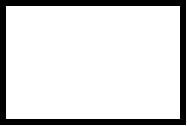 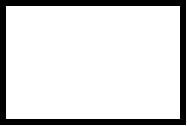 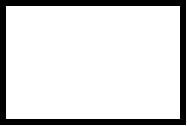 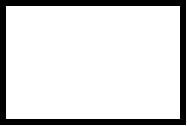 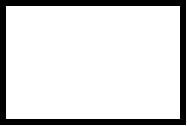 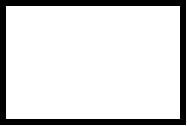 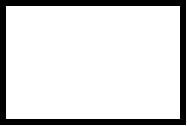 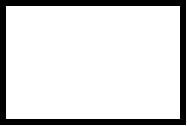 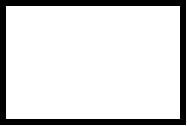 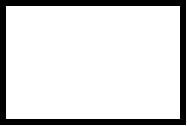 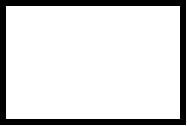 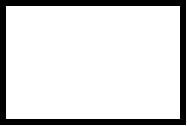 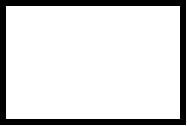 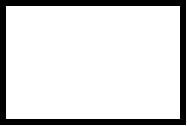 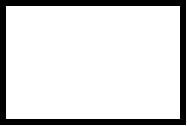 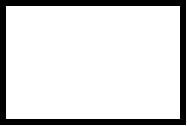 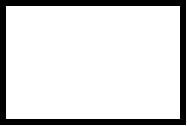 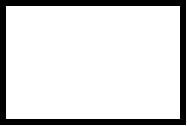 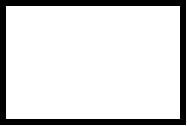 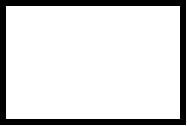 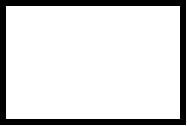 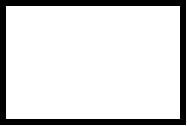 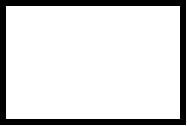 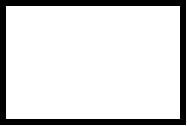 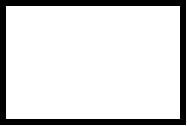 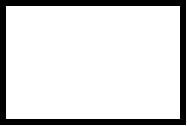 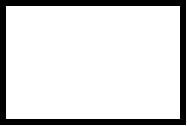 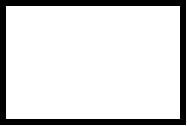 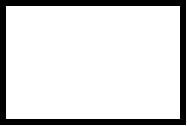 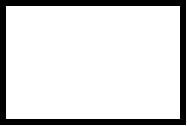 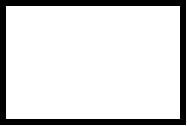 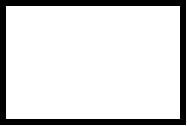 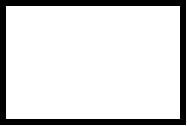 Заттық іс-әрекетін зерттеу / Исследование предметной деятельности:

*баланың біріккен іс-әрекетке қатысуы/участие ребенка в совместной

деятти - * баланың қайталау іс-әрекетіне қатысуы/ участие ребенка в

подражательной деят-ти - * өздік іс-әрекеті/самостоятельная

деятельность - 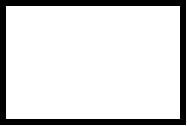 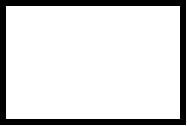 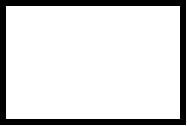 Психические процессы:

Сөйлеуі / Речь: *сөйлемейді/не разговаривает - * тіл мүкістігінен

сөлеуі түсініксіз/из-за нарушений звукопроизношения непонятна

окружающим - * жақын адамдарына ғана түсінікті/понятна только

близким людям - * сөзін түсінуі ептеп қиындық туғызады/разборчивость

речи несколько снижена - * қалыпты/норма - 

Енжар сөздігі / Пассивный словарь: *жасына сай/соответствует возрасту

- * жасына сай келмейді/не соответствует возрасту - 

Сөздік қоры / Словарный запас: * жасына сай/соответствует возрасту - 

* жасына сай келмейді/не соответствует возрасту - 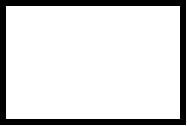 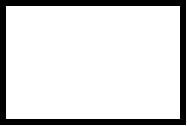 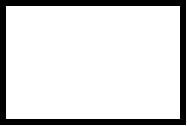 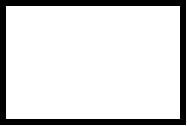 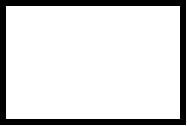 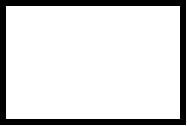 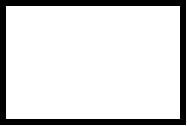 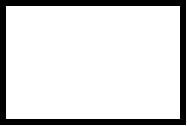 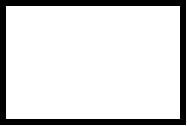 Ойлау қабілеті / Мышление: *көрнекі-бейнелік/наглядно-образное - 

сөздік-логикалық/словесно-логическое - 

Есте сақтау / Память: *еске сақтау/запоминание - *вербальді /

вербальная - 

Зейіні / Внимание: * шоғырлануы/концентрация - * тұрақтылық

устойчивость - * көлемі/объем - 

Қабылдауы / Восприятие: *бүтіндік/целостность -  *кең

істікті/пространтво - * түсі/цвета - пішіні/формы - 

Уақыт түсініктері / Временные представления: * уақытты

бағдарлау/ориентировка во времени- * тәулікте бағдарлау/ время суток

- * жыл мезгілдері/времена года - 

Математикалық түсініктер / Математические представления:

*сопоставление числа с предметом - * санау/счет - * есеп

шығару/решение примеров - 

Қоршаған қоғам туралы түсініктері / Запас знаний и представлений об

окруж. мире:

*жасына сай/соответствует возрасту - * жасына сай келмейді/не

соответствует возрасту - 

Оқуы / Чтение: *әріптерді таниды/ знает буквы - * буындап/по слогам -

* мәнерлі/выразительно - 

Жазуы / Письмо: * графомот. біліктері/ графомот. навыки - 

*сауаттылығы/грамотность - 

Жұмыс қабілеті / Работоспособность: *жоғары/высокая - 

*орташа/средняя - * төмен/низкая - 

Нұсқауларды түсінуі / Понимание инструкций: *бірден түсінеді / с

первого раза - 

* түсінеді / понимает - * қиындықпен түсінеді / с трудом - 

Интеллект: *сақталған/сохранный - * тежелген/с задержкой - 

*олигофрения - 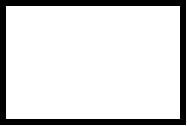 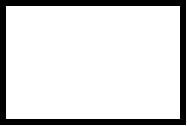 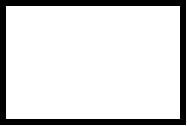 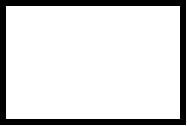 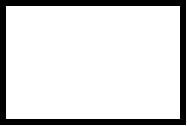 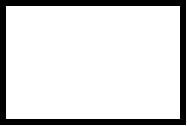 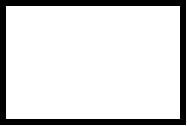 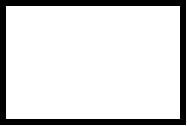 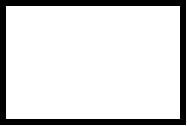 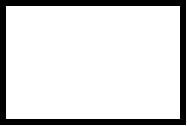 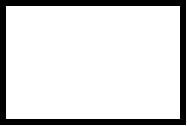 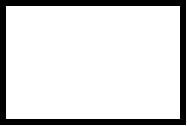 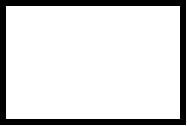 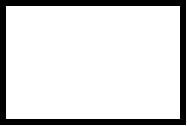 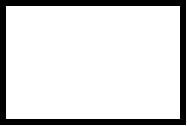 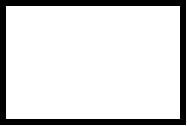 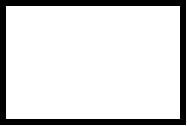 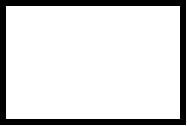 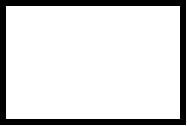 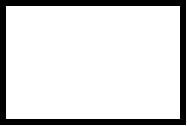 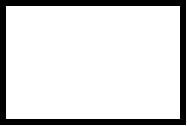 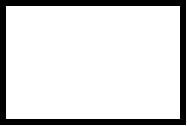 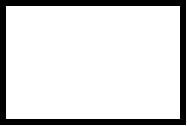 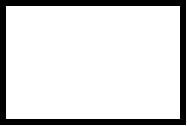 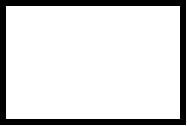 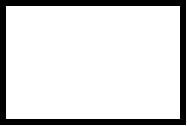 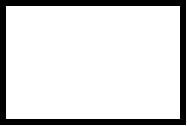 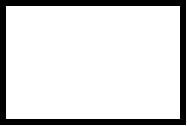 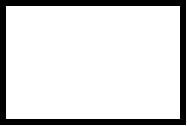 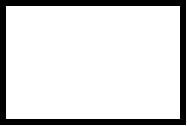 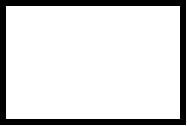 Жұмыс жоспары / План работы:

Ойлауын дамыту / Развитие мышления

Есте сақтау қабілетін жетілдіру / Развитие памяти

Зейінін дамыту / Развитие внимания

Математикалық түсініктерін дамыту / Развитие математических

представлений

Қоршаған орта жайлы түсініктерін кеңейту және бекіту / Развитие и

закрепление знаний и представлений об окружающем мире

Байланыстырып сөйлеуін дамыту / Развитие связной речи

Оқу техникасын жетілдіру / Развитие навыка чтения

Жазу техникасын жетілдіру / Развитие навыка письма

Сөздік қорын кеңейту / Расширение словаря

Ұсақ моториканы дамыту/Развитие мелкой моторики

Қосымша / Дополнительно: ___________________________________________

____________________________________________________________________Жұмыс нәтижесі / Результаты работы:

____________________________________________________________________

____________________________________________________________________

____________________________________________________________________

____________________________________________________________________

____________________________________________________________________

____________________________________________________________________

____________________________________________________________________Ұсыныс/Рекомендации:

____________________________________________________________________

____________________________________________________________________

____________________________________________________________________

____________________________________________________________________Дата ________________               Дефектолог _____________________

       Республикалық балаларды оңалту орталығының орта мектебінің

                          "  " сынып оқушысыМонтессори педагогика ______________________________________________Қалыптастырған білім-біліктері: _____________________________________

_____________________________________________________________________

_____________________________________________________________________

_____________________________________________________________________

_____________________________________________________________________

_____________________________________________________________________

_____________________________________________________________________

_____________________________________________________________________

_____________________________________________________________________

_____________________________________________________________________

_____________________________________________________________________

_____________________________________________________________________

_____________________________________________________________________         Білім-таным дағдыларын бақылау картасы (мектеп жасындағы

                                балалар үшін)Келген күні __________________________Таным процесінің ерекшеліктері:

Зейіні: _____________________________________________________________

_____________________________________________________________________

_____________________________________________________________________

_____________________________________________________________________

               (зейіні қаншалықты дамыған: ауытқымалы, тұрақты)

Тілі:-

_____________________________________________________________________

_____________________________________________________________________

_____________________________________________________________________

_____________________________________________________________________

      (сөйлеу қабілетінің деңгейі: ауызша сөйлеу, диалогтық сөйлеуі

       қаншалықты дамыған, кіммен үнемі сөйлеседі, өзгені тыңдай ма,

       өзпікірін айта ала ма; жазбаша баяндауы: жазу дағдыларының

                          дамуы, оқу деңгейі)

Қабылдауы ___________________________________________________________

_____________________________________________________________________

_____________________________________________________________________

_____________________________________________________________________

_____________________________________________________________________

(қоршаған ортаны қабылдау ерекшелігі қандай, уақытты және кеңістікті

                     байқау қабілеті дамыған ба?)

Есте сақтау _________________________________________________________

_____________________________________________________________________

_____________________________________________________________________

_____________________________________________________________________

      (ерікті, еріксіз есте сақтау қабілетінің арақатынасы, есте

      сақтау қабілетінің қандай түрі дамыған: қысқа мерзімді, ұзақ

                                   мерзімді)

Қиял ________________________________________________________________

_____________________________________________________________________

_____________________________________________________________________

_____________________________________________________________________

_____________________________________________________________________

   (шығармашылық және қалпына келтіру ерекшеліктері қандай, қиялдауы

            қаншалықты эмоционалды, қиялы ерікті, еріксіз бе)

Ойлауы ______________________________________________________________

_____________________________________________________________________

_____________________________________________________________________

_____________________________________________________________________

     (қорытындылай ала ма, себеп-салдар байланыстарын анықтай ала ма,

      ой қорытындылауы қаншалықты дәлелді, негізді, ретті, ойлы,

        ойлау қабілетінің қандай түрі дамыған: нақты, көрнекілік,

            бейнелік, сөздік-логикалық, логикалық, абстракциялық)

Интеллектуалдық дамуы _______________________________________________

_____________________________________________________________________

_____________________________________________________________________

_____________________________________________________________________

      (сақталған, өз жасына сәйкес, олай болмаса, Воронкованың

         дифференциалды оқыту жүйесінің қай деңгейіне жатады)

Қалыптастырған білім-біліктері: _____________________________________

_____________________________________________________________________

_____________________________________________________________________

_____________________________________________________________________

_____________________________________________________________________

_____________________________________________________________________

_____________________________________________________________________

_____________________________________________________________________

_____________________________________________________________________

_____________________________________________________________________

_____________________________________________________________________

_____________________________________________________________________Сабақ барысында алған бағалары:Кеткен күні: ___________________________________________________Сынып жетекшісі: _______________________________________________

                  Ине рефлекстерапевтің емдеу беті

                     Лист иглорефлексотерапевта       Емдеу нәтижелері

      Результаты лечения ____________________________________________

_____________________________________________________________________

_____________________________________________________________________

_____________________________________________________________________

_____________________________________________________________________

_____________________________________________________________________Дәрігердің қолы

Подпись врача ____________________

                    Емдік дене шынықтыруға арналған бет

                                   Лист ЛФКҚозғалу аумағы (Двигательная сфера) _____________________________________________________________________

_____________________________________________________________________

_____________________________________________________________________

_____________________________________________________________________

_____________________________________________________________________

_____________________________________________________________________

_____________________________________________________________________

_____________________________________________________________________

_____________________________________________________________________

_____________________________________________________________________

_____________________________________________________________________

_____________________________________________________________________

_____________________________________________________________________

_____________________________________________________________________

_____________________________________________________________________

_____________________________________________________________________

_____________________________________________________________________

_____________________________________________________________________

Тағайындалымдар (Назначения) ________________________________________

_____________________________________________________________________

_____________________________________________________________________

_____________________________________________________________________

_____________________________________________________________________

_____________________________________________________________________

_____________________________________________________________________

_____________________________________________________________________

_____________________________________________________________________

_____________________________________________________________________

_____________________________________________________________________

_____________________________________________________________________

_____________________________________________________________________

_____________________________________________________________________

_____________________________________________________________________

_____________________________________________________________________

_____________________________________________________________________

_____________________________________________________________________

_____________________________________________________________________Дәрігер /Врач ________________________ Нұсқаушы / Инструктор ________

                 Науқасқа жүргізілген сабақтарды есепке алу

                        Учет занятий с больнымиЕмдеу нәтижесі (Результаты лечения) _________________________________

_____________________________________________________________________

_____________________________________________________________________

_____________________________________________________________________

_____________________________________________________________________

_____________________________________________________________________

_____________________________________________________________________

_____________________________________________________________________

_____________________________________________________________________

_____________________________________________________________________

_____________________________________________________________________Врач ЛФК                                                Инструктор

                        Суға жүзу арқылы емдеу беті

                          Лист гидрокинезотерапииТағайындалымдар (Назначения) ________________________________________

_____________________________________________________________________

_____________________________________________________________________

_____________________________________________________________________

_____________________________________________________________________

_____________________________________________________________________

_____________________________________________________________________

_____________________________________________________________________

_____________________________________________________________________

_____________________________________________________________________

_____________________________________________________________________

Дәрігер/Врач                               Нұсқаушы/Инструктор

              НАУҚАСҚА ЖҮРГІЗІЛГЕН САБАҚТАРДЫ ЕСЕПКЕ АЛУ

                        Учет занятий с больнымиЕмдеу нәтижесі (Результаты лечения) _________________________________

_____________________________________________________________________

_____________________________________________________________________

_____________________________________________________________________

_____________________________________________________________________

_____________________________________________________________________

_____________________________________________________________________

_____________________________________________________________________Дәрігер/Врач                                      Нұсқаушы/Инструктор

                      Физиотерапевтің дәрігердің парағы

                             Лист физиотерапевтаБерілген емі:                                     Қажетті белгілері:

Назначения процедур:            |                  Особые отметки:

                                |

                                |

                                |

                                |

                                |

                                |

                                |

                                |

                                |

                                |

                                |

                                |

                                |Эпикриз: ------------------------------------------------------------

---------------------------------------------------------------------

---------------------------------------------------------------------

---------------------------------------------------------------------

---------------------------------------------------------------------

---------------------------------------------------------------------

---------------------------------------------------------------------

---------------------------------------------------------------------

---------------------------------------------------------------------

---------------------------------------------------------------------Физиотерапевт дәрігерінің қолы:(Врач-физиотерапевт) --------------------------------.

                              Қимыл-қозғалыс дамуы

                              Двигательное развитие

           Халықаралық шкаламен қозғалу белсенділігін бағалау

           (БЦС-дың спастикалық түрлерінде толтырылады )

        Оценка двигательной активности с помощью международных

          шкал (заполняется при спастических формах ДЦП).      Емдеуші дәрігер /лечащий врач:          ЕФК дәрігері /врач ЛФК:

                             Ортезисттің парағы

                              Лист ортезистаТАӘ/ФИО ______________________________________ Жасы /Возраст ________

Диагноз _____________________________________________________________

Қаралған күні                           бөлімше

Дата осмотра _________________________ отделение ____________________

_____________________________________________________________________

_____________________________________________________________________

_____________________________________________________________________

_____________________________________________________________________

_____________________________________________________________________

_____________________________________________________________________

_____________________________________________________________________

_____________________________________________________________________

_____________________________________________________________________

                                  Лазерометрия

                                  Laser line

                                 L.A.S.A.R.

                                Подометрия

               Шынтақ және білезік буындарының гониометриясы

              Гониометрия локтевого и лучезапястного сустава

                            Тізе буынның гониометриясы

                          Гониометрия коленного суставаКод: 03047 ________ 13065 __________ 13066 _________ 13067 __________

     13060 ________ 13061 __________ 13062 _________ 13063 __________

     13064 ________Қосымша мәліметтер /Дополнительные сведения _________________________

_____________________________________________________________________

_____________________________________________________________________

_____________________________________________________________________

_____________________________________________________________________

_____________________________________________________________________

_____________________________________________________________________Қайта қарау/Повторный осмотр _____________________________________________________________________________________________________________

_____________________________________________________________________

_____________________________________________________________________

_____________________________________________________________________

_____________________________________________________________________

_____________________________________________________________________

Қорытынды/Заключение ________________________________________________

_____________________________________________________________________

_____________________________________________________________________

_____________________________________________________________________

_____________________________________________________________________

_____________________________________________________________________

_____________________________________________________________________Ортезист ____________________________

                         Дәрігерлік-педагогтік кеңес

1-ші қосымша

Приложение 1

(Эндокринологиялық ауруға арналған қосымша)

(Вкладыш для эндокринологического больного)

                       Клиникалық диагнозды негіздеу

                     Обоснование клинического диагнозаНегіздеу күні (Дата) _________ 200__ ж. Уакыты - время ____________

Жасы (Возраст) ______________________

Дене қызуы (температура тела) _______

ҚҚ (АД) _____________________________

ЖСЖ (ЧСС) ___________________________

ТЖ (ЧД) _____________________________

Түскен кездегі шағымдары (жалобы при поступлении) ___________________

_____________________________________________________________________

_____________________________________________________________________

                              АNAMNESIS MORBI_____________________________________________________________________

_____________________________________________________________________

_____________________________________________________________________

_____________________________________________________________________

_____________________________________________________________________

_____________________________________________________________________

_____________________________________________________________________

_____________________________________________________________________

_____________________________________________________________________

_____________________________________________________________________

_____________________________________________________________________                            

ANAMNESIS VITAEНәресте (Ребенок от) _________ жүктіліктен (беременности), __________

босанудан (родов).

Жүктілік ағымы: патологиясыз, үзілу қауіпі 1-ші жартысында, 2-ші

жартысында, ЖРВЖ, мамандығына байланысты қаүіпті жағдайлар, қаны

азды, гестоз, анасының зиянды әдеттері тағы басқа (Течение

беременности: без патологии, угроза прерывания 1-половины,

2-половины, ОРВИ, профессиональные вредности, анемия, гестоз, вредные

привычки матери и др.)

_____________________________________________________________________

_____________________________________________________________________Босануы: мерзімінде, мерзімінен бұрын, кейін, ___________ апта, жедел

түрде, жылдам, босану әрекетітің әлсіздігі (Роды: срочные,

преждевременные, переношенные при сроке ______ недель, стремительные,

быстрые, слабость родовой деятельности) _____________________________

_____________________________________________________________________Туғандағы салмағы (вес при рождении) ______, Бойы (рост) _______, Туа

салып дауысы шықты, шықпады, кіндігіне оралып туылды, т.б. жағдайлар

(закричал сразу, не сразу, тугое обвитие пуповины и др.)

_____________________________________________________________________

_____________________________________________________________________

Алдын алу екпелері (профпрививки) ___________________________________

Аллергиялық реакциялар (Аллергические реакции) ______________________

_____________________________________________________________________

Тұқым қуалау аурулары (Наследственные заболевания)

_____________________________________________________________________

_____________________________________________________________________

Ауырган аурулары (Перенесенные заболевания) _________________________

_____________________________________________________________________

_____________________________________________________________________

                              ENDOKRINE STATUSБойы (Рост) ____ см, салмағы(вес) ____ кг, физикалық дамуы жасына

сай(физическое развитие соответствует возрасту), кешігуі

(отстает на)____ жасқа (лет), тездетілуі (опережает на) ___ жасқа

(лет), гармониялы (гармоничное), артық салмаққа байланысты

дисгармониялы (дисгармоничное за счет избытка веса) ______ дәрежелі

(степени), салмақ кемшілігі (дефицита веса) _____ дәрежелі (степени)

_____________________________

Тері қабаты қызғылт-бозғылт(кожные покровы бледно-розовые), бозғылт,

мәр-мәр түсті, беттегі диабетиялық қызғылттық, матронизм (бледные,

мраморность, диабетический рубеоз на щеках, матронизм); аздап

ылғалды, құрғақ, жалпы, дистальді гипергидроз (умеренно влажные,

сухие; гипергидроз общий, дистальный), таза, "кір" тері, иықтағы,

жамбастағы, сандағы фолликулярлық гиперкератоз, "кір шынтақ" симптомы

(чистые, "нечистота" кожи, фолликулярный гиперкератоз на плечах,

ягодицах, бедрах, симптом "грязного локтя", acne vulgaris), стриялар

жоқ; бар иықта, кеудеде, іште, санда, белде, жамбаста (стрий нет,

есть на плечах, груди, животе, бедрах, пояснице, ягодицах)

____________________________________________________________________

Түктену қалпы бұзылмаған (характер оволосения не нарушен), алопеция,

гирсутизм, гипертрихоз _____________________________________________

____________________________________________________________________

Тері асты май қабатының дамуы қалыпты; артық; кем (подкожно-жировой

слой развит умеренно; избыточно; недостаточно), таралуы қалыпты;

кеудеде, іште, санда, жамбаста артық (распределен равномерно;

перераспределен на груди, животе, бедрах, ягодицах).

Ісіктер, ісіну бар; жоқ (Отеки, пастозность есть; нет) _____________

Инсулин еккен жерде липодистрофия жоқ; бар; иықта, санда, іште (Липодистрофий в местах инъекций инсулина нет; есть на плечах,

бедрах, животе) ________________________________

Қалқанша без ұлғаймаған, ұлғайған _____ дәрежеге дейін(Щитовидная

железа не увеличена; увеличена до ____ степени), біркелкі; біркелкі

емес (однородная; неоднородная), аурырусыз; ауырумен; сезімтал

(безболезненная; болезненная; чувствительная), қозғалмалы; қоршаған

тіндермен беріккен; жұмсақ; тығыз; көрінеді; көрінбейді (подвижная;

спаянная с окружающими тканями; мягкоэластическая; плотная;

определяется визуально; не визуализируется) ________________________

Функциональдік жағдайы (Функциональное состояние) эутиреоз;

гипотиреоз; гипертиреоз. Координациялық сынамаларды орындайды;

орындамайды; қол дірілі бар; саусақ дірілі бар (Координационные пробы

выполняет; не выполняет; тремор рук; пальцев). Көз симптомдары оң;

теріс (Глазные симптомы отрицательные; положительные)

____________________________________________________________________

Жүрек үндері: ырғақты, аритмия, анық, бәсеңкі, жиелеген (Сердечные

тоны ясные; приглушенные; ритмичные; аритмия; нормокардия;

брадикардия; тахикардия).

Гипо-, гиперкортицизм белгілері жоқ, бар (Симптомов гипо-,

гиперкортицизма нет; есть в виде) __________________________________

Инсулин жеткіліксіздік симптомдары жоқ, бар полидипсия, полиурия

түрінде, тері құрғауы, ауызынан ацетон иісімен (Признаков

инсулиновой недостаточности нет; есть в виде полидипсии, полиурии,

сухости кожи, запаха ацетона изо рта).

Кетоацидоз белгілері жоқ; бар(Симптомов кетоацидоза нет; есть в

виде:) _____________________________________________________________

Іші жұмсақ; кебінген; ұлғаймаған; ұлғайған; іш бұлшық етінің

гипотониясы; ауырсынусыз; ауырсынумен (Живот мягкий; вздут; не

увеличен; увеличен; гипотония передней брюшной стенки;

безболезненный; болезненный;

____________________________________________________________________

Нәжісі күнделікті; іш қатуына бейімділігі; іш қатуы; (Стул

регулярный; склонность к запорам; запоры) __________________________

Несеп шығаруы еркін, өзгеріссіз, көп, аз (Мочеиспускание свободное без особенностей повышено, снижено) ________________________________

Жыныс жағдайы пубертатқа дейін; препубертатық; пубертаттық (Половой

статус допубертатный; препубертатный; пубертатный).

Ма __ Р __ Ах ___ Ме ___;      Ах ___ Р ___ L ___ V ___ F ___. 

Жүйке-психикалық дамуы жасына сай; артта қалған (Нервно-психическое

развитие соответствует возрасту;

отстает).___________________________________________________________

             Клиникалық диагнозды негіздеу - Обоснование

                           клинического диагнозаШағымдары мен анамнез мәліметтерінің негізінде- на основании

жалоб и данных анамнеза:

_____________________________________________________________________

_____________________________________________________________________

_____________________________________________________________________

_____________________________________________________________________

_____________________________________________________________________

_____________________________________________________________________

_____________________________________________________________________

клиникалық объективті көрінісін ескере отырып – принимая во внимание

клинические объективные данные: _____________________________________

_____________________________________________________________________

_____________________________________________________________________

_____________________________________________________________________

_____________________________________________________________________

_____________________________________________________________________

_____________________________________________________________________

_____________________________________________________________________

және параклиникалық қосымша тексерулердің қорытындысына нега негзделе

отырып – основываясь на данные дополнительных параклинических методов

исследования: _______________________________________________________

_____________________________________________________________________

_____________________________________________________________________

_____________________________________________________________________

_____________________________________________________________________

_____________________________________________________________________

_____________________________________________________________________

_____________________________________________________________________

клиникалық диагноз қойылды – выставлен клинический диагноз: _________

_____________________________________________________________________

_____________________________________________________________________

_____________________________________________________________________

_____________________________________________________________________

_____________________________________________________________________

_____________________________________________________________________

_____________________________________________________________________

Қосалқы диагнозы (Сопутствующий диагноз): ___________________________

_____________________________________________________________________

_____________________________________________________________________

_____________________________________________________________________

_____________________________________________________________________

_____________________________________________________________________

_____________________________________________________________________

_____________________________________________________________________

      Емдеуө- оңалту шаралар жоспарын негіздеу (Обоснование

      плана лечебно-реабилитационных мероприятий):      1. Тәртіп /Режим                        2. Емдәм/Диета.

      3. Медикаментермен емдеу /              4. Физиоемдеу

         Медикаментозное лечение                 (физиолечение)

      5. Су процедурасы (водные процедуры)    6. Массаж

      7. ЕФК (ЛФК)                            8. Логопед коррекциясы

                                                 (коррекция логопеда)

      9. Психолог коррекциясы

         (коррекция психолога)                10. Музыкотерапия

      11. Еңбек терапиясы /Трудотерапия       12. Ойын терапиясы

                                                  /Игротерапия

      13. Ине салып емдеу

          /Иглорефлексотерапия                14. Гидрокинезотерапия

      15. БальнеотерапияКөрсетімдері бойынша аясы тар мамандардың консультациялық жоспарын, клиникапараклиникалық зертханалық тексерулерді негіздеу (Обоснование плана консультаций узких специалистов и клинико-параклинико-лабораторных обследований по показаниям):

      1. Окулист      2. лор-врач      3. Стоматолог      4. Невролог      5. Психиатр      6. Ортопед      7. ЭКГ      8. ЭМГ      9. УЗИ органов брюшной полости, почек, яичек, щитовидной железы, надпочечников, органов малого таза.      10. Рентгенография черепа, турецкого седла (прицельно)      11. Рентгенография кистей (костный возраст)      12. ОАК, ОАМ, б/х ан. крови, моча на кетон, гликозилированный гемоглобин      13. кровь на сахар      14. ИФА на:Медикаменттер және басқада қосымша тексеру түрлерін тағайындауды

негіздеу/Обоснование назначений медикаментов и других дополнительных

методов исследования:

_____________________________________________________________________

_____________________________________________________________________

_____________________________________________________________________

_____________________________________________________________________

_____________________________________________________________________

_____________________________________________________________________

_____________________________________________________________________

_____________________________________________________________________

_____________________________________________________________________

_____________________________________________________________________

_____________________________________________________________________

_____________________________________________________________________

_____________________________________________________________________

_____________________________________________________________________

_____________________________________________________________________

_____________________________________________________________________

_____________________________________________________________________

_____________________________________________________________________Емдеуші дәрігер (Лечащий врач) __________________Бөлім меңгерушісі (Зав.отделением) ________________________________А4 форматы

Формат А4

           Жедел медициналық жәрдем станциясының (бөлімшесінің)

                             ШАҚЫРТУЛАРДЫ ТІРКЕУ

                                   ЖУРНАЛЫ

                                    ЖУРНАЛ

                            РЕГИСТРАЦИИ ВЫЗОВОВ

           станции (отделения) скорой медицинской помощи                                                № 109/е н. артқы беті

                                                Разворот ф. № 109/уА5 форматы

Формат А5

 Жедел және шұғыл медициналық жәрдем бригадасын шақырту картасы

 Карта вызова бригады скорой и неотложной медицинской помощиШағымы / Жалобы: ____________________________________________________

Осы аурудың анамнезі / Анамнез настоящего заболевания: ____________________________________________________________________-

Өмір сыртартқысы / Анамнез жизни: __________________________________продолжение таблицыКартаны толтырған дәрiгер(фельдшер) _____________________ (Колы)

Карту заполнил: врач (фельдшер) _________________________ (Подпись)А5 форматы

Формат А5

               УЧАСКЕЛІК ДӘРІГЕРГЕ ЖІБЕРІЛЕТІН ДАБЫЛ ПАРАҒЫ

                  СИГНАЛЬНЫЙ ЛИСТ УЧАСТКОВОМУ ВРАЧУ    20__ жылғы (года) "__" ___________ сағ. (час.) _____________Науқастың ТАӘ (ФИО больного) ________________________________________

_____________________________________________________________________

Туған күні (Дата рождения) __________________________________________

АҚҚ (АД) _________________________ ЖСЖ (ЧСС) ________________________

ТАЖ (ЧД) _________________________ Дене қызуы (Температура) _________

Диагнозы: ___________________________________________________________

_____________________________________________________________________

_____________________________________________________________________

_____________________________________________________________________

_____________________________________________________________________Үйінде қалдырылған науқасқа көрсетілген көмек (Оказанная помощь

больному, оставленному дома):

_____________________________________________________________________

_____________________________________________________________________

_____________________________________________________________________

_____________________________________________________________________

_____________________________________________________________________

_____________________________________________________________________

_____________________________________________________________________

_____________________________________________________________________

_____________________________________________________________________АҚҚ (АД) _________________________

ЖСЖ (ЧСС) ________________________

ТАЖ (ЧД) _________________________

Дене қызуы (температура) _______________________                             Шығу бригадасының дәрігері

                             (Врач выездной бригады) ________________

А5 форматы

Формат А5

                    Жедел медициналық жәрдем станциясының

                         (сырқатнамасына тігіледі)

                                ІЛЕСПЕ ПАРАҒЫ 

                           СОПРОВОДИТЕЛЬНЫЙ ЛИСТ 

                     станции скорой медицинской помощи

                     (подшивается к истории болезни)

                               № _____________Тегі (Фамилия) __________________________ Аты (Имя) _________________

Әкесінің аты (Отчество) _____________________________________________

                  сөзінен, құжаттар бойынша (со слов, по документам)

Туған күні (Дата рождения) __________________________________________

Көшеден, пәтерден, жұмыс орнынан, медициналық ұйымнан, қоғамдық

орындардан және т.б. әкетілді (Взят с улицы, квартиры, рабочего

места, из медицинской организации, общественного места и др)).

_____________________________________________________________________

_____________________________________________________________________

                                      жазыңыз (вписать)

Жедел жәрдем жолдаған кездегі диагнозы (Диагноз при направлении 

скорой помощи) ______________________________________________________

_____________________________________________________________________

Жеткізілді (Доставлен в) ____________________________________________

"__" сағ. (час). "__" мин. ______________ 20__ жылғы (года)

Қабылданған шақырту бойынша: (По вызову принятому в):

"__" сағ. (час). "__" мин.

Дәрігер (Врач) ______________________________________________________

                       Тегін анық жазыңыз (Фамилия - разборчиво) 

Фельдшер ____________________________________________________________

Тасымалдау зембілмен, қолмен көтеріп, аяғымен (Переноска на носилках,

на руках, пешком) 

Жеткізілді (Доставлен в) ____________________________________________

20__ жылғы(года) ______________ сағ.час _________________ мин._______

қабылданған шақырту бойынша (по вызову, принятому в) ________________

      Дәрігер (Врач) ________________________________________________

      Фельдшер Тегін анық жазыңыз (Фамилия- разборчиво)

Жедел, шұғыл жәрдем, емхана жолдағандағы диагнозы (астын сызыңыз және

диагнозын жазыңыз) Диагноз при направлении скорой помощи, неотложной

помощи, поликлиники (подчеркнуть и вписать диагноз) _________________

_____________________________________________________________________

_____________________________________________________________________

Қабылдау бөлімшесінің диагнозы (Диагноз приемного отделения) ________

_____________________________________________________________________

Қорытынды диагноз (Заключительный диагноз) __________________________

_____________________________________________________________________

Операция 20__ жылғы(года) "__" __________ сағ. (час).________________

Амбулаториялық қызмет көрсетілді (Обслужен амбулаторно),) ___________

өткізген күндері (провел дней) ________________________________ сағ.

час. ___________

Шықты: жазылып, жағдайы жақсарып, жақсарусыз, мертігулерімен, қайтыс

болды

(Выписан: здоровым, с улучшением, без улучшения, с увечьем, скончался

20__ жылғы(года) _______________Емдеу ұйымының ескертулері (жедел жәрдем қызметінің кемшіліктерін

көрсетіңіз)

Замечания лечебной организации (указать недостатки обслуживания

скорой помощью): ____________________________________________________

_____________________________________________________________________

_____________________________________________________________________

Дәрігер (Врач) ________________________ бөлімше (отделения) _________

            тегін анық (фамилия разборчиво)Қосымша мәліметтер алу қажет болған жағдайда жедел жәрдем станциясына

телефон соғыңыз (В случае необходимости получить дополнительные

сведения следует звонить на станцию А5 форматы

Формат А5

       Жедел медициналық жәрдем станциясының ілеспе парағының

                                     ТАЛОНЫ

    (науқас ауруханадан шыққаннан немесе қайтыс болғаннан кейін

                 жедел жәрдем станциясына жіберіледі)

                                     ТАЛОН

   к сопроводительному листу станции скорой медицинской помощи

      (после выписки или смерти больного пересылается на станцию

                                скорой помощи)

                                  № ___________Тегі (Фамилия) ______________________________________________________

Аты (Имя) ___________________________________________________________

Әкесінің аты (Отчество) _____________________________________________

                 сөзінен, құжаттар бойынша (со слов, по документам)

Туған күні (Дата рождения) __________________________________________

Мекенжайы (Адрес) ___________________________________________________

Көшеден, пәтерден, жұмыс орнынан, медициналық ұйымнан, қоғамдық

орындардан және т.б. әкетілді (Взят с улицы, квартиры, рабочего

места, из медицинской организации, общественного места и

др)).________________________________________________________________

_____________________________________________________________________

жазыңыз (вписать)Қашан және не болды. (Когда и что случилось) ________________________

20__жылғы(года) "__"___________ _____________________________________

_____________________________________________________________________

Көрсетілген көмек (Оказанная помощь) ________________________________

_____________________________________________________________________

_____________________________________________________________________

_____________________________________________________________________

      Жедел жәрдем станциясы жеткізген науқастардың барлығы емдеу

ұйымдарының қабылдау бөлімшелерінде міндетті түрде қабылдануы тиіс

(Все больные, доставляемые станцией скорой помощи, подлежат

обязательному приему в приемные отделения лечебных организаций.)

                 Жедел жәрдем қызметкерлерінің ескертулері

                    (Замечания персонала скорой помощи)

_____________________________________________________________________

_____________________________________________________________________

_____________________________________________________________________

Басқа ескертулер (Прочие замечания) _________________________________

_____________________________________________________________________

_____________________________________________________________________

_____________________________________________________________________

                            және т.б. (и т. д.)А4 форматы

Формат А4

                Жедел медициналық жәрдем станция жұмысының

                                КҮНДЕЛІГІ

                                 ДНЕВНИК

             работы станции скорой медицинской помощи20__ жылғы(года) за __________________ бойынша                                                № 115/е н. артқы беті

                                                Разворот ф. № 115/упродолжение таблицы                                                № 115/е н. артқы беті

                                                Разворот ф. № 115/упродолжение таблицыпродолжение таблицыпродолжение таблицыА4 форматы

Формат А4

 20__ жыл бойынша шақыртулардың қабылдануын, олардың шұғыл

және жоспарлы-консультациялық көмектер бөлімшесінің орындауын

                                  тіркеу

                                  ЖУРНАЛЫ

                                  ЖУРНАЛ

       регистрации приема вызовов, их выполнения отделением

    экстренной и планово-консультативной помощи за 20__ год_____________________________________________________________________________________                                                № 117/е н. артқы беті

                                                Разворот ф. № 117/уА5 форматы

Формат А5

                             Санитариялық ұшуға

                                  ТАПСЫРМА

                                  ЗАДАНИЕ

                            на санитарный полет

                             № _______________

20__ жылғы (года) "__" ________ сағ.(час) ___ мин.____Командирге (Командиру) ______________________________________________

       авиаотрядтың, бөлімнің, экипаждың (аваиотряда, звена, экипажа)20__ жылғы (года) "__" ___________         сағ.(час.) мин. ұшып барып келесі тапсырмамен                         (произвести полет)

(по следующему заданию):Ескертпе (Примечание) _______________________________________________

_____________________________________________________________________      М.О.

      М.П.              Шұғыл және жоспарлы-консультациялық көмек 

                        бөлімшесінің меңгерушісі

                        (Заведующий отделением экстренной и

                        планово-консультативной помощи)                                         № 118/е н. артқы беті

                                         Оборотная сторона ф. № 118/у

                                МӘЛІМЕТТЕР

                                 СВЕДЕНИЯ

         өтінімнің орындалуы туралы (о выполнении (заявки) _________

            ________________________ санавиациямен (санавиацией)      Ұшқыш (Пилот) _________________________________________________

      Ұшақты пайдаланған адамның қолы (Подпись лица, пользовавшегося

самолетом) __________________________________________________________

Тапсырманың орындалмау себептері (Заявка не выполнена по причинам)

_____________________________________________________________________

_____________________________________________________________________

_____________________________________________________________________Авиабөлімше командирінің қолы                 20__ жылғы (года) ________

(Подпись командира авиаподразделения)

________________________________________

жеке орналасқан ұшақтың, тікұшақтың ұшқышы

(пилота отдельно базирующегося самолета, вертолета)

 продолжениеА4 форматы

Формат А4

                    Жоспарлы шығуды (ұшып шығуды) тіркеу

                                  ЖУРНАЛЫ

                                   ЖУРНАЛ

                 регистрации плановых выездов (вылетов)

                  20__ жыл (год) ____________ бойынша (за)_____________________________________________________________________

 

 продолжение таблицыА4 форматы

Формат А4

              Балалар үйіне балаларды қабылдауды есепке алу

                                  ЖУРНАЛЫ

                                   ЖУРНАЛ

                    учета приема детей в дом ребенка

                 20__ жыл (год) ____________ бойынша (за)

_____________________________________________________________________продолжение таблицы продолжение таблицыпродолжение таблицыА4 форматы

Формат А4

          Бөбектер бақшасына балаларды қабылдауды есепке алу

                               ЖУРНАЛЫ

                                ЖУРНАЛ

                      учета приема детей в ясли-сад

              20__ жыл (год) _____________ бойынша (за)

_____________________________________________________________________                                                № 122/е н. артқы беті

                                                Разворот ф. № 122/уА4 форматы

Формат А4

      Бөбектер бақшасына балалардың күнделікті келуін есепке алу

                                    ТАБЕЛІ

                                    ТАБЕЛЬ

           учета ежедневной посещаемости детей ясли-сада

           20__ жылғы (года) _______ айы (месяц) бойынша (за)_____________________________________________________________________

Тобы (Группа)продолжение таблицыпродолжение таблицы

                              Айлық мәлімет

                            Сведения за месяцА4 форматы

Формат А4

       Баланың тамақтануын жазу (жасы 9 айға дейінгі балаларға

                                  толтырылады)

                                   КАРТАСЫ

                                     КАРТА

        записи питания ребенка (заполняется на детей в возрасте

                                 до 9 месяцев)

                   20__ жылғы (года) _______________________

_____________________________________________________________________Баланың тегі, аты (Фамилия, имя ребенка) ____________________________

_____________________________________________________________________

Айдың басындағы жасы (Возраст на начало месяца) __________ 20__ жылғы

(года) ______________ ай (месяц)Мейірбикенің тамақтандыру кезінде баланың тәртібін қадағалауы

(Наблюдение медсестры за поведением ребенка при кормлении)

_____________________________________________________________________

_____________________________________________________________________

_____________________________________________________________________

_____________________________________________________________________

_____________________________________________________________________

_____________________________________________________________________

_____________________________________________________________________                                                    № 124/е н. 2 беті

                                                    Стр 2 ф. № 124/у_____________________________________________________________________

Мейірбикенің тамақтандыру кезінде баланың тәртібін қадағалауы

(Наблюдение медсестры за поведением ребенка при кормлении)

_____________________________________________________________________

_____________________________________________________________________

_____________________________________________________________________

_____________________________________________________________________

_____________________________________________________________________

_____________________________________________________________________

_____________________________________________________________________

_____________________________________________________________________

_____________________________________________________________________

_____________________________________________________________________

_____________________________________________________________________

_____________________________________________________________________

_____________________________________________________________________

_____________________________________________________________________

_____________________________________________________________________

_____________________________________________________________________

_____________________________________________________________________

_____________________________________________________________________       Дәрігердің қолы (Подпись врача) ______________________________

Форма                              Сноска. Приложение 2 дополнено формой в соответствии с приказом Министра здравоохранения РК от 31.07.2012 № 514 (вводится в действие по истечении десяти календарных дней со дня его первого официального опубликования). ЭКҰ ТАҒАЙЫНДАУ ПАРАҒЫ

ЛИСТ НАЗНАЧЕНИЯ ЭКОЖеке карта (Индивидуальная карта) №________ бағдарлама (программа)

Донор ПАРАҒЫ (ЛИСТ донора) №_____________

ЭКҰ ҰТ (М) (Д) ТАҒАЙЫНДАУ ПАРАҒЫ (ЛИСТ НАЗНАЧЕНИЯ ЭКО ПЭ (М) (Д)

№_________

ДҰЖ ЭКҰ ҰТ (М) (Д) (ЭКО Д.Я. ПЭ (М) (Д) №_________ИИС (М) (Д)

№_______________________

ТАӘ

(ФИО)_______________________________________________________________

Кестеге қосу күні (дата включения в схему) 20___жыл (год)___________

 Шарт берілді (Договор выдан)               Күні (Дата)______Қолы

                                           (Подпись) _____

Емшараға ақы төленді (Оплачена процедура)  Күні (Дата)__________Қолы

                                           (Подпись) _______

Күре тамырдың ішіндегі наркозға ақы төленді

(Оплачен внутривенный наркоз)              Күні (Дата)__________Қолы

                                           (Подпись) _____

Донорлыққа ақы төленді                     Күні (Дата)___________Қолы

(Оплачено донорство)                       (Подпись) ____

Ұрықтарды криоген консервациялау           Күні (Дата)__________Қолы

                                           (Подпись) ____

(Криоконсервация эмбрионов) Пункция алдындағы

ЖАДЫНАМАПАЦИЕНТКЕ:

1. Сіздің пункцияңыз 20___ ж. «___»_____________,

   сағат___________________  белгіленген.

2. Инъекция жасау ________________ бұлшықет арасына/тері ішіне

   құрсақтың алдыңғы қабырғасына ___________бір, күні

   «____»_________________ уақыты_____________.

3. Душ қабылдау, қынапқа кіреберістегі шашты қыру қажет.

4. Өзімен бірге халат, шәрке, іш көйлек, шұлық, төсеніш болуы тиіс.

5. Назар аудурыңыз! Наркоз берілетін болса – емшара қолдану күнінің

   алдындағы кешінде ғана тамақтану, дәрі-дәрмекті немесе сұйықтықты,

   оның ішінде су ішу қажет! Таңертең ЕШТЕҢЕ ішуге, жеуге,

   дәрі-дәрмекті қабылдауға, сағызды шайнауға болмайды! (асқынуларды

   болдырмау үшін). Пункция жасау күні декоративтік опа-далапты

   пайдалануға болмайды!

6. Өзімен бірге болуы тиіс: ______________________________

7. Ақы төлеуге: ______________________________ЖҰБАЙЫНА:

1. 3-5 күн ішінде жыныстық қатынастан тартыну қажет.

2. Пункция жасау күні - сағат___________ келу қажет.Дәрігер __________ Дәрігер-анестезиолог___________ Пациент__________Танысу күні ___________________________ ПАМЯТКА

перед пункциейПАЦИЕНТКЕ:

8. Ваша пункция назначена на «___»_____________ 20___ г.,

время___________________

9. Сделать инъекцию ________________  внутримышечно/подкожно в

переднюю стенку живота  ___________ед, дата  «____»_________________

время_____________.

10. Принять душ, побрить волосы при входе во влагалище.

11. Иметь с собой халат, тапочки, ночную рубашку, носки, прокладку.

12. Внимание! Если предполагается наркоз - последний прием пищи,

    лекарств или жидкости, в том числе воды - накануне вечером! С

    утра ничего НЕ пить, НЕ принимать пищу, таблетки, НЕ употреблять

    жевательную резинку! (во избежание осложнений). В день пункции не

    пользоваться декоративной косметикой!

13. Принести с собой: ______________________________________________

14. На оплату: ______________________________СУПРУГУ:

1. Половое воздержание 3-5 дней.

2. Прийти в день пункции к ___________ часам.

Врач ________________ Врач-анестезиолог_____________

Пациент(ка)__________

Дата ознакомления___________________________А4 форматы

Формат А4

                     Гемодиализ емшараларын есепке алу

                                   КАРТАСЫ

                                    КАРТА

                        учета процедур гемодиализа_____________________________________________________________________

Стационарлық науқастың картасының № (Карта стационарного больного №)

__________________

Емдеуші дәрігер (Лечащий врач) ______________________________________

Науқастың тегі, аты, әкесінің аты (Фамилия, имя, отчество больного)

_____________________________________________________________________

_____________________________________________________________________

Туған күні (Дата рождения)___________________________________________

Жынысы: ер., әйел. – (астын сызыңыз) (Пол: муж., жен. – подчеркнуть)

Науқастың үйінің мекенжайы (Домашний адрес больного) ________________

Диагнозы ____________________________________________________________

_____________________________________________________________________

Гемодиализбен емдеудің басталған күні (Дата начала лечения

гемодиализом) _______________________________________________________

_____________________________________________________________________

                күні, айы, жылы (число, месяц, год)

Осы ұйымда гемодиализбен емдеу тоқтатылған күн (Дата прекращения

лечения гемодиализом в данной организации) __________________________

_____________________________________________________________________

Гемодиализбен емдеуді тоқтату себебі (Причина прекращения лечения

гемодиализом) _______________________________________________________

_____________________________________________________________________

1.Трансплантацияға ауыстырылуы (Перевод на трансплантацию)

2.Басқа гемодиализ бөлімшесіне ауыстырылуы (Перевод в другое

отделение гемодиализа)

3.Қайтыс болуы (Смерть)

4.Жазылуы (Выздоровление)

Керегінің астын сызыңыз (нужное подчеркнуть)150/е н. артқы беті

Оборот ф. № 150/у  

                   ГЕМОДИАЛИЗ ӨТКІЗІЛУІ ТУРАЛЫ БЕЛГІЛЕР

                     ОТМЕТКА О ПРОВЕДЕНИИ ГЕМОДИАЛИЗАА4 форматы

Формат А4

                     ЭКСТРАКОРПОРАЛДЫҚ ГЕМОКОРРЕКЦИЯНЫҢ

                                   КАРТАСЫ

                                     КАРТА

                      ЭКСТРАКОРПОРАЛЬНОЙ ГЕМОКОРРЕКЦИИКүні (Дата) 20__ жылғы (года) "__" _________Науқастың ТАӘ (ФИО больного):  _____________________________________

____________________________________________________________________

Туған күні (Дата рождения) ________ Жынысы (Пол) ____ Салмағы (Вес)

__________

Диагнозы: __________________________________________________________

Өңделетін плазманың көлемі (Объем обрабатываемой плазмы)

______________________________________ мл

Гепариндеу (Гепаринизация) _______________________; НЭХО (NaCIO)

_____________________________________ температурада криопреципитаттау

(Криопреципитация при температуре)

20__ жылдан (года) "__" _________ бастап (с), 20__ жылға (года) "__"

____ дейін (по).

20__ жылғы (года) "__" __________ ерітілді (разморожена), супернатант

преципитаттан стерильді бөлініп алынды, гемосорбентті колонка арқылы

перфузияланды (супернатант стерильно отделен от преципитата,

перфузирован через колонку с гемосорбентом) ________________________

Колонканың көлемі (Объем колонки): _________________________________

Реинфузия үшін плазмосорбциядан кейінгі науқас плазмасының көлемі

(Объем плазмы больного после плазмосорбции для реинфузии) __________

Асқынулар (Осложнения) _____________________________________________

____________________________________________________________________

Перфузия жылдамдығы (Скорость перфузии) _____________ мл., АҚ көлемі

(объем ЦК) _______________ мл

         есептік (расчетный)

Не жасалды (Что сделано) ___________________________________________

____________________________________________________________________

____________________________________________________________________

____________________________________________________________________Дәрігер (Врач) ____________________________________Қолы (Подпись) ____________________________________                             М.О.

                             М.П.Операциялық мейірбике (Операционная медсестра) ____________________А4 форматы

Формат А4

                  Экстракорпоралдық гемотүзету бөлмесі

                         ПЛАЗМАФЕРЕЗ КАРТАСЫ

                         КАРТА ПЛАЗМАФЕРЕЗА

              Кабинет экстракорпоральной гемокоррекции20__ жыл (год) "__" _____________Науқастың ТАӘ (ФИО больного) ________________________________________

Туған күні (Дата рождения) __________ Жынысы (Пол) _____ Салмағы

(Вес) ___________

Үйінің мекенжайы (Домашний адрес) ___________________________________

Телефоны __________ Жұмыс орны (Место работы) _______________________

Диагнозы ____________________________________________________________

_____________________________________________________________________

_____________________________________________________________________

Иммундық түзету, ретүзету, детоксикация мақсатымен плазмаферез

курсына көрсетім бар (с целью иммунокоррекции, рекоррекции,

детоксикации показан курс плазмафереза)

Операция жүргізуге пациенттің келісімі алынды (Согласие пациента(ки)

на проведение операции получено)

Тамырға жету (Сосудистый доступ) ____________________________________

Инфузиялық-трансфузиялық терапия (Инфузионно-трансфузионная терапия)

_____________________________________________________________________

_____________________________________________________________________

_____________________________________________________________________

_____________________________________________________________________

Гепариндеу (Гепаринизация) __________________________________________

_____________________________________________________________________

                         Операцияның хаттамасы

                          Протокол операцииҚосымша орындалды (Дополнительно выполнено): ________________________

_____________________________________________________________________

_____________________________________________________________________

_____________________________________________________________________

Курс бойынша плазманың жалпы эксфузиясы (Общая эксфузия плазмы) (мл)

за курс ____________________

Жалпы плазма алмастыру (Общее плазмозамещение) ______________________

Ұсынымдар (Рекомендации) ____________________________________________

_____________________________________________________________________

_____________________________________________________________________Дәрігер (Врач) ______________________________________________________

                                     ТАӘ (ФИО)

Қолы (Подпись) ________________________А4 форматы

Формат А4

                 Экстракорпоралдық гемотүзету бөлмесі

   (қанның ультракүлгін сәулеленуі, қанның лазерлік сәулеленуі)

                                  КАРТАСЫ

                                   КАРТА

 (ультрафиолетового облучения крови, лазерного облучения крови)

               Кабинет экстракорпоральной гемокоррекции20__ жылға (года) "__" ________ күні (дата)Науқастың ТАӘ (ФИО больного) ________________________________________

Туған күні (Дата рождения) ___________ Жынысы (Пол) _____ Салмағы

(Вес) __________

Үйінің мекенжайы (Домашний адрес) ___________________________________

Телефоны __________ Жұмыс орны (Место работы) _______________________

Диагнозы ____________________________________________________________

_____________________________________________________________________

Иммундық түзету, ретүзету, детоксикация мақсатымен ҚУКСС (ҚЛС) (ЛОК

(УФО)) курсына көрсетім бар

(С целью имуннокоррекции, рекоррекции, детоксикации показан курс УФОК

(ЛОК)) қан нөмірі (крови номер) ____________. Операция жүргізуге

пациенттің келісімі алынды (Согласие пациента (ки) на проведение

операции получено)

Қанды фотомодификациялау уақыты (Время фотомодификации крови)

________________________ мин (сек)

Қанды лазермен сәулелеу (Лазерное облучение крови):

Қуаты (Мощность) ___________ Вт (кВт), толқынның ұзындығы (длина

волны) _________________________

Қанды ультракүлгін сәулемен сәулелеу (Ультрафиолетовое облучение

крови): қуаты (мощность) 8 Вт, толқынның ұзындығы (длина волны)

_____________________________________________________________________

         Қанды фотомодификациялау операциясының хаттамасы:

            Протокол операции фотомодификации крови:Операция кезінде вена арқылы немесе экстракорпоралды қосымша

енгізілді (Во время операции дополнительно введено внутривенно или

экстракорпорально): 

_____________________________________________________________________

_____________________________________________________________________

_____________________________________________________________________

_____________________________________________________________________

_____________________________________________________________________Дәрігер (Врач) ______________________________ Қолы (Подпись) ________

                           ТАӘ (ФИО)А4 форматы

Формат А4

                 ЭКСТРАКОРПОРАЛДЫҚ ГЕМОТҮЗЕТУ БӨЛМЕСІ

                          плазманы сүзгілеу

                                КАРТАСЫ

                                 КАРТА

                           плазмофильтрации

             КАБИНЕТ ЭКСТРАКОРПОРАЛЬНОЙ ГЕМОКОРРЕКЦИИ

                               № _________

Гемосорбция (Гемосорбции)Күні (Дата) 20__ жылғы (года) "__" __________Науқастың ТАӘ (ФИО больного): _______________________________________

Туған күні (Дата рождения) ___________, Жынысы (пол)___________,

Салмағы (вес) ______________

Диагнозы: ___________________________________________________________

_____________________________________________________________________

Гемосорбентті өңдеу (Обработка гемосорбента) ________________________

Плазманы сүзгілеу ___________________________________________________

Операцияның басталуы (Начало операции) ______________________________

Операцияның аяқталуы (Конец операции) _______________________________

Тамырға жету (Сосудистый доступ) ____________________________________

Премедикация ________________________________________________________

Инфузиялық-трансфузиялық терапия (Инфузионно-трансфузионная терапия):

_____________________________________________________________________

_____________________________________________________________________

Гепариндеу (Гепаринизация): _________________________________________

Масса айырбастағыш құрылғы (Массообменное устройство)

________________________________________

көлем (объем) _________________

Перфузия жылдамдығы (Скорость перфузии) ____________ мл., АҚ көлемі

(объем ЦК) ________________ мл

         есептік (расчетный)

Операция кезінде науқасқа енгізілді (Во время операции больному

введено): ___________________________________________________________

_____________________________________________________________________

Операция кезіндегі науқастың жағдайы (Во время операции состояние

больного): __________________________________________________________

_____________________________________________________________________

_____________________________________________________________________

ОВҚ (ЦВД) _________________; АҚҚ (АД) ___________________; ЖЖС(ЧСС)

__________________________

Асқынулары (Осложнения) _____________________________________________

_____________________________________________________________________

Не істелді (Что сделано) ____________________________________________Дәрігер (Врач) ______________________________________________________Операциялық мейірбике (Операционная мед.сестра) _____________________А4 форматы

Формат А4

                   ВЕЛОЭРГОМЕТРИЯЛЫҚ ЗЕРТТЕУ ХАТТАМАСЫ

              ПРОТОКОЛ ВЕЛОЭРГОМЕТРИЧЕСКОГО ИССЛЕДОВАНИЯТАӘ (ФИО) ___________________________________________________________

Туған күні _________________ жасы ____________ жынысы _______________

(Дата рождения)            (возраст)           (пол)

Зерттелген күні ____________________ бөлімшесі

_________________________________

(Дата исследования) (отделение)

Сырқатнама № _________________

(№ истории болезни)

Диагнозы ____________________________________________________________

(Диагноз)

Коронарография ______________________________________________________

(Коронарография)ДП: Макс ЧСС х Макс САД

    ___________________ = ш.б. оттектегі мұқтаждылығы (потребность в

            100                                        кислороде)Жүктеме келесі себептермен тоқтатылды _______________________________

(Нагрузка прекращена в связи)

_____________________________________________________________________

_____________________________________________________________________

_____________________________________________________________________

_____________________________________________________________________

_____________________________________________________________________

_____________________________________________________________________

Қалпына келу кезеңі _________________________________________________

(Период восстановления)

_____________________________________________________________________

_____________________________________________________________________

_____________________________________________________________________

_____________________________________________________________________

_____________________________________________________________________

_____________________________________________________________________

_____________________________________________________________________

_____________________________________________________________________

Қорытынды ___________________________________________________________

(Заключение)

_____________________________________________________________________

_____________________________________________________________________

_____________________________________________________________________

_____________________________________________________________________

____________________________Дәрігер (Врач) __________________________ Қолы (Подпись) ____________продолжениеА4 форматы

Формат А4

        ЖҮРЕК ҚЫЗМЕТІНІҢ ФАЗАЛЫҚ ТАЛДАУ (ПОЛИКАРДИОГРАФИЯ)

     ФАЗОВЫЙ АНАЛИЗ СЕРДЕЧНОЙ ДЕЯТЕЛЬНОСТИ (ПОЛИКАРДИОГРАФИЯ)Дәрігер (Врач) ______________________________________________________

                                     ТАӘ (ФИО)

қолы (подпись) ___________________А4 форматы

Формат А4

                       Эхокардиографиялық тексеру

                                КАРТАСЫ

                                  КАРТА

                   эхокардиографического обследования20__ жылғы (года) "__" ________________________________________________________________________________

Клиникалық диагнозы (Клинический диагноз) __________________________

Тегi, аты, әкесiнiң аты (Фамилия, имя, отчество) ___________________

____________________________________________________________________

Туған күні (Дата рождения) _________________________________________

Жасы (Возраст) ___________ Салмағы (Вес) __________ Дене аумағы

(Поверхность тела) __________

Митраль қақпақшасы (Митральный клапан) _____________________________

____________________________________________________________________

____________________________________________________________________

Қолқаның негiздемесі (Основание аорты) _____________________________

Қолқа қақпақшасы (Аортальный клапан) _______________________________

____________________________________________________________________

Үшжармалы қақпақша (Трикуспидальный клапан) ________________________

____________________________________________________________________

Өкпе артериясы (Легочная артерия) __________________________________

Өкпе артериясының қақпақшасы (Клапан легочной артерии) _____________

Сол жақ жүрекше. Диастола кезiндегi өлшемi (Левое предсердие. Размер

в диастолу) ________________________________________________________

____________________________________________________________________

Систола кезiндегi өлшемi (Размер в систолу) ________________________

Оң жақ жүрек қарыншасы. Қуыстың диастола кезiндегi өлшемi (Правый

желудочек. Размер полости в диастолу) ______________________________

Систола кезiндегi өлшемi (Размер в систолу) ________________________

Сол жақ жүрек қарыншасы. Қуыстың диастола соңындағы өлшемi (Левый

желудочек. Конечно- диастолический размер полости) _________________

Қуыстың систола соңындағы өлшемi (Конечно-систолический размер

полости) _________________________

Диастола көлемi (Диастолический объем) _____________________________

Систола көлемi (Систолический объем) __________________ Соғу көлемi

(Ударный объем) _______________

Аластау фракциясы (Фракция изгнания) _______________________________

Диастола кезiндегi артқы қабырғаның қалыңдығы (Толщина задней стенки

в диастолу) ___________________

Систола кезiндегi (В систолу) ______________________________________

Сол жақ жүрек қарыншасының аластау уақыты (Время изгнания левого

желудочка) ______________________

Қарынша аралық қалқа (Межжелудочковая перегородка) _________________

Жүрекқап сарысуының болуы (Наличие перикардиального

выпота) ____________________________________________________________

Эхокардиограмманың қосымша ерекшелiктерi (Дополнительные особенности

эхокардиограммы) ___________________________________________________

____________________________________________________________________

____________________________________________________________________

____________________________________________________________________Сегменттер бойынша жергілікті жиырылғыштығы (Локальная сократимость

по сегментам):1) Базалық алдыңғы-қалқалық            9) Ортаңғы алдыңғы- қапталдық

   (Базальный передне-перегородочный)     (Средний передне-боковой)

2) Базалық алдыңғы                     10) Ортаңғы артқы- қапталдық

   (Базальный передний)                    (Средний задне-боковой)

3) Базалық алдыңғы-қапталдық           11) Ортаңғы артқы (Средний

   (Базальный передне-боковой)                    задний).

4) Базалық артқы –қапталдық            12) Ортаңғы артқы-қалқалық

   (Базальный задне-боковой)              (Средний задне-

                                                перегородочный)

5) Артқы базалық                       13) Алдыңғы –ұштық

   (Базальный задний)                      (Передне-верхушечный)

6) Базалық артқы-қалқалық              14) Ұштық-қапталдық

   (Базальный задне-перегородочный)       (Верхушечный боковой)

7) Ортаңғы алдыңғы-қалқалық            15) Ұшттық артқа

   (Средний передне-перегородочный)       (Верхушечный задний)

8) Ортаңғы алдыңғы                     16) Қалқалық-ұшттық

   (Средний передний)                     (Перегородочно-

                                              верхушечный)Қорытынды (Заключение) ____________________________________________

___________________________________________________________________

___________________________________________________________________

___________________________________________________________________

___________________________________________________________________

___________________________________________________________________                   Дәрiгердiң қолы (Подпись врача) ________________* Ескертпе (Примечание):

II. Алдыңғы қалқа – предняя перегородка

    Алдыңғы қабырға – передняя стенка

    Төменгі қабырға – нижня стенка

    Артқы қабырға – задняя стенка

    Бүйірлік қабырға – латеральная стенкаА4 форматы

Формат А4

              Емдік дене шынықтыру бөлмесінде емделушінің

                                    КАРТАСЫ

                                     КАРТА

                лечащегося в кабинете лечебной физкультуры

                                  № ___________1. Тегi, аты әкесiнiң аты (Фамилия, имя, отчество) __________________

2. Туған күні (Дата рождения) _______________________

3. Жынысы: ер, әйел (астын сызыңыз) Пол: муж., жен, (подчеркнуть)

4. Науқасты жіберген бөлiмше (Отделение, направившее больного

_________________________________

5. Негiзгi клиникалық диагнозы (Основной клинический диагноз) _____________________________________________________________________

_____________________________________________________________________

6. Науқас қандай сырқаттың салдарынан ЕДШБ-не жолданды (Заболевание, по поводу, которого больной направлен на ЛФК) _______________________

7. Науқастың шағымы (Жалобы больного) _______________________________

_____________________________________________________________________

8. Функциялық сынамалар (Функциональные пробы):9. Антропометриялық деректер* (Антропометрические данные*):- Ескертпе: кеудесін өлшеу, спирометрия өкпе аурулары болған кезде жүргізіледі. Динамометрия, буындар бойынша қозғалыс көлемін өлшеу артриттер болған кезде жүргізіледі.

- Примечание: измерение грудной клетки, спирометрия проводится при заболеваниях легких. Динамометрия, измерение объема движений по суставам проводится при артритах.

10. Буындар бойынша қозғалыс көлемін өлшеу (Измерение объема движений по суставам)11. ЕДШБ дәрігерінің тағайындалымдары (Назначения врача ЛФК)

_____________________________________________________________________

_____________________________________________________________________

_____________________________________________________________________

_____________________________________________________________________

_____________________________________________________________________

_____________________________________________________________________

12. ЕДШБ нұсқаушысының белгілері (Отметки инструктора ЛФК)

_____________________________________________________________________

_____________________________________________________________________

_____________________________________________________________________

_____________________________________________________________________

13. ЕДШБ емшараларының нәтижелерін есепке алу (Учет результатов

процедур ЛФК):Дәрігердің қорытындысы (Врачебное заключение) _______________________

_____________________________________________________________________

_____________________________________________________________________           Дәрігердің қолы (Подпись врача) __________________________А4 форматы

Формат А4

        ӨаЭФЗ ХАТТАМАСЫ-өңеш арқылы электрофизиологиялық зерттеу

                      ПРОТОКОЛ ЧпЭФИ – чрезпищеводного

                    электрофизиологического исследования

                                № ___________Күні (Дата) "__" ___________ 20__ жылғы(года).

ТАӘ(ФИО) ____________________________________________________________

Туған күні (Дата рождения) ________________ Дене салмағы (Масса тела) ________ кг.

Диагнозы (диагноз): _________________________________________________

_____________________________________________________________________

Кім жіберді (Кем направлен) _________________________________________

ӨаЭФЗ параметрлер: 9,5 мс импульсінің ұзақтығы, деңгейлі амплитуда

(Параметры ЧпЭС: длительность импульса 9,5 мс; амплитуда пороговая)

_______________________ в,

қалыпты (рабочая) _______________ в,эл-дтің қойылу тереңдігі (глубина

установки эл-да) _______ см.4. ЖИА-ын диагностикалауға арналған жүктеме тесті (Нагрузочный тест

для диагностики ИБС):5.Асқынулар (Осложнения):

Қорытынды (Заключение): _____________________________________________

_____________________________________________________________________

_____________________________________________________________________

_____________________________________________________________________

_____________________________________________________________________

_____________________________________________________________________

_____________________________________________________________________

Нұсқаулар (Рекомендации): ___________________________________________

_____________________________________________________________________

_____________________________________________________________________

_____________________________________________________________________

_____________________________________________________________________

_____________________________________________________________________

_____________________________________________________________________

Дәрігер (Врач): __________________________ қолы (подпись) ___________А5 форматы

Формат А5КЕСУ СЫЗЫҒЫ  ЛИНИЯ ОТРЕЗАА4 форматы

Формат А4

                              СПИРОГРАФИЯ                20 __ жылғы(года) "__" ______________Сырқатнама (амбулаториялық картасы) № __________ (№ истории болезни

(амбулаторной карты)

_______________________________________________ бөлiмше (отделение)Тегi, аты, әкесiнiң аты (Фамилия, имя, отчество) ___________________

____________________________________________________________________

Жынысы (Пол) ______ Туған күні (Дата рождения) _____________________

Диагнозы (диагноз) _________________________________________________

____________________________________________________________________

ӨӨК (ЖЕЛ) __________________________________________________________

ӨЖЖШ (МВЛ) _________________________________________________________

ДҚК (РВ)/ӨЖЖШ (МВЛ) ________________________________________________

ӨЖӨК (ФЖЕЛ) ________________________________________________________

ДҚК (РВ) ___________________________________________________________

О2ПК (КИ О2) _______________________________________________________

ПТМ ________________________________________________________________                              ҚОРЫТЫНДЫ

                              ЗАКЛЮЧЕНИЕ____________________________________________________________________

____________________________________________________________________

____________________________________________________________________

____________________________________________________________________

____________________________________________________________________

____________________________________________________________________

____________________________________________________________________

____________________________________________________________________

____________________________________________________________________

____________________________________________________________________

____________________________________________________________________Дәрiгер (врач) _____________________________________________________

                                       ТАӘ( ФИО)

қолы (подпись) _________________________А4 форматы

Формат А4

                               ЭХОЭНЦЕФАЛОГРАФИЯ

                      20__ жылғы (года) "__" __________Сырқатнама немесе амбулаториялық картаның № ________ (Истории болезни или амбулаторной карты)

Тегi, аты, әкесiнiң аты (Фамилия, имя, отчество) ____________________

_____________________________________________________________________

__________________ Жынысы (Пол) ___________________ Туған күні (Дата

рождения) ________________________________

Мидың орта құрылымдарының ауытқуы (бар, жоқ) (Смещение срединных

структур мозга (есть, нет)

Тм = Т

III қарынша (III желудочек): енi (ширина) ________________________ мм

Солқылдауы (Пульсация) күшейген (усилена) 1/3 2/3 М – жаңғырық (эхо)

                           күшеймеген (не усилена)

                           ширыққан (напряжена)

                           ширықпаған (не напряжена)№ 243/е. н. артқы бетi      

(Оборотная сторона ф.№ 243/у )М – жаңғырықтың пiшiнi өзгерген, өзгермеген (М-эхо деформирован, не изменен)

Қосымша импульстар бар, жоқ (дополнительные импульсы есть, нет)

Амплитудасы орташа, жоғары, төмен (Средней, высокой, низкой амплитуды)

Бiрлi – жарым, қалыпты мөлшерде, көп санды (Единичные, умеренные, большое количество) Қорытынды (Заключение) __________________________

_____________________________________________________________________

Белгiлерi бар, жоқ (Признаки да, нет) _______________________________

Әлсiз, қалыпты, көрнекi (Слабо, умеренно, значительно выраженные)Дәрiгер (Врач) _____________________________________________________

                                       Т.А.Ә (Ф.И.О)

қолы (подпись) _____________А4 форматы

Формат А4

                             ЭлектроэнцефалографияТегі, аты, әкесінің аты _____________________________________________

(Фамилия, имя, отчество)

Жасы (Возраст) ____________________

Диагнозы ____________________________________________________________

ЭЭГ негізгі түсі (Фоновая ЭЭГ) ______________________________________

_____________________________________________________________________

_____________________________________________________________________

_____________________________________________________________________

_____________________________________________________________________

_____________________________________________________________________

_____________________________________________________________________

_____________________________________________________________________

_____________________________________________________________________

Фотостимуляция ______________________________________________________

_____________________________________________________________________

Гипервениляция ______________________________________________________

_____________________________________________________________________                        Қорытынды (заключение):_____________________________________________________________________

_____________________________________________________________________

_____________________________________________________________________

_____________________________________________________________________

_____________________________________________________________________

_____________________________________________________________________

_____________________________________________________________________

_____________________________________________________________________Дәрігер (Врач) _____________________ 20__ жыл (год) "__" ____________А4 форматы

Формат А4

             ПЕРИФЕРИЯЛЫҚ ҚАН ТАМЫРЛАРЫН ФУНКЦИЯЛЫҚ ЗЕРТТЕУ

           ФУНКЦИОНАЛЬНОЕ ИССЛЕДОВАНИЕ ПЕРИФЕРИЧЕСКИХ СОСУДОВТАӘ (ФИО) ___________________________________________________________

Туған күні (Дата рождения) __________________________________________

Диагнозы ____________________________________________________________

_____________________________________________________________________

_____________________________________________________________________

Зерттеу күні (Дата исследования): 20__ жылғы(года) "__" _____________

1.Реография2.Көлемдік сфигмография

Объемная сфигмографияҚОРЫТЫНДЫ (ЗАКЛЮЧЕНИЕ):

Дәрігердің қолы (Подпись врача) _______________А5 форматы

Формат А5

                         УЛЬТРАДЫБЫСТЫҚ ЗЕРТТЕУ

                      УЛЬТРАЗВУКОВОЕ ИССЛЕДОВАНИЕЗерттеу күні (Дата исследования) 20__ жылғы (года) "__" ____________

Сырқатнама немесе амбулаториялық картаның № (№ истории болезни или

амбулаторной карты) ________________________________________________

Науқастың ТАӘ (ФИО пациента) _______________________________________

Туған күні (Дата рождения) _________________________________________

Бауыры: көлемі (Печень: размеры) ______________ құрылысы (структура)

____________

Өт қабы: көлемі (Желчный пузырь: размеры) ______________ қабырғалары

(стенки) ___________

Иіні (перегиб) __________________________________ қуыста қою өт,

конкременттер (в полости сгущенная желчь, конкременты) _____________

____________________________________________________________________

Ұйқы безі: өлшемі (Поджелудочная железа: размеры) _____________ қабы

(капсула) _________________________________________________ құрылысы

(структура) ______________________

Бүйрек: орналасуы (Почки: расположение) ____________________________

Тостақша-түбекше аппараты (Чашечно-лоханочный аппарат) _____________

Конкременттер (Конкременты) ________________________________________

Жатыр: өлшемдері (Матка: размеры) __________________________________ құрылысы (структура) _______________________________________________

Аналық бездер: сол жақ (Яичники: левый) _____________________ оң жақ

(правый) ___________

Қуықасты безі: өлшемдері (Предстательная железа: размеры) __________

Құрылысы (структура) _______________________________________________                        ҚОРЫТЫНДЫ (ЗАКЛЮЧЕНИЕ):

____________________________________________________________________

____________________________________________________________________

____________________________________________________________________

____________________________________________________________________

____________________________________________________________________

____________________________________________________________________

____________________________________________________________________

____________________________________________________________________

____________________________________________________________________

____________________________________________________________________Дәрігер (Врач) ______________________________________ ______________

                       ТАӘ (ФИО)                      қолы (подпись)А4 форматы

Формат А4

                      Емшек бездерін зерттеу хаттамасы

                     Протокол исследования грудных желез№ ______                 20__ жылғы (года) "__" ___________ТАӘ (ФИО) __________________________________________________________

Туған күні (Дата рождения) _____________ Жасы (Возраст) ____________

Оң жақ сүт безі (Правая молочная железа)

Сол жақ сүт безі (Левая молочная железа)

Пішіні (әдеттегідей, пішіні бұзылған) (Форма (обычная,

деформирована)).

Тері қабаты (өзгерген, өзгермеген) (Кожа (изменена, не изменена))

____________________________________

Тері асты май қабаты (өзгерген, өзгермеген) (Подкожно-жировой слой

(изменен, не изменен))

Сүт бездерін қалыптастырушы тін (майлы, фиброзды, гландулалық)

(Ткань, формирующая молочную железу (жировая, фиброзная,

гландулярная)) _____________________________________________________

Өзектерді визуалдау (Визуализация протоков) ________________________

Өзектердің диаметрі (Диаметр протоков) _____________________________

Ошақтық пайда болулар (Очаговые образования) _______________________

____________________________________________________________________

____________________________________________________________________

____________________________________________________________________

Сол жақ сүт безі (Правая молочная железа)

Пішіні (әдеттегідей, пішіні бұзылған) (Форма (обычная,

деформирована))

Тері қабаты (өзгерген, өзгермеген) (Кожа (изменена, не изменена))

____________________________________

Тері асты май қабаты (өзгерген, өзгермеген) (Подкожно-жировой слой

(изменен, не изменен))

Сүт бездерін қалыптастырушы тін (майлы, фиброзды, гландулалық)

(Ткань, формирующая молочную железу (жировая, фиброзная,

гландулярная)) _____________________________________________________

Өзектерді визуалдау (Визуализация протоков) ________________________

Өзектердің диаметрі (Диаметр протоков) _____________________________

Ошақтық пайда болулар (Очаговые образования) _______________________

____________________________________________________________________Қорытынды (Заключение)Қолы (Подпись)А4 форматы

Формат А4

                        УЛЬТРАДЫБЫСТЫҚ ТЕКСЕРУ

                   (жатыр, жатыр мойыны, аналық без)

                      УЛЬТРАЗВУКОВОЕ ИССЛЕДОВАНИЕ

                    (матки, шейки матки, яичника)        № ________               20__ жылғы (года) "__" __________ТАӘ (ФИО) ___________________________________________________________

Туған күні (Дата рождения) __________________________________________

Кім жіберді (Кем направлен) _________________________________________

Алдын ала қойылған диагнозы (Диагноз предварительный) _______________

                                Зерттеу деректері

                               Данные исследованияЖатыр ортаңғы жағдайда ауытқыған: (Матка в срединном положении

отклонена): артқа, алдыға, оңға, солға (кзади, кпереди, вправо, влево)

______________________________________________________________

_____________________________________________________________________

контурлары (Контуры): айқын, айқын емес, тегіс, тегіс емес (четкие,

нечеткие, ровные, неровные).

Өлшемдері (Размеры): ұзындығы (длина) _______ мм, алғы-артқы

(передне-задний) ______ мм, көлденеңі (ширина) ________ мм

Жатырдың құрылымы (Структура матки) _______________________________

___________________________________________________________________

___________________________________________________________________

___________________________________________________________________

___________________________________________________________________

___________________________________________________________________

Қуыс пішіні бұзылған, бұзылмаған (Полость деформирована, не

деформирована) ____________________________________________________

___________________________________________________________________

М-эхо _________________ мм. Етеккір циклының күні (День

менструального цикла) _____________________________________________

___________________________________________________________________

Эндометрий жаңғырығы (Отражение от эндометрия): орташа, бәсеңдеген,

күшейген (среднее, снижено, усилено)Жатыр мойнының өлшемдері (Размеры шейки матки: длина) ___ мм, алғы-

артқы (передне-задний) ______ мм, көлденеңі (ширина) ____ мм

Құрылымы (Структура) ________________________________________________

Жатыр мойнының өзегі (Цервикальный канал) ___________________________

Оң жақ аналық без (Правый яичник): өлшемдері (размеры)

__________________ мм, құрылымы (структура) _________________________

_____________________________________________________________________

_____________________________________________________________________

Сол жақ аналық без (Левый яичник): өлшемдері (размеры)

__________________ мм, құрылымы (структура) _________________________

_____________________________________________________________________

_____________________________________________________________________

Ерекшеліктері (Особенности) _________________________________________

_____________________________________________________________________

_____________________________________________________________________

_____________________________________________________________________

Қорытынды, нұсқаулар (Заключение, рекомендации)

_____________________________________________________________________

_____________________________________________________________________

_____________________________________________________________________

_____________________________________________________________________

_____________________________________________________________________Дәрігер (Врач) ____________________________ Қолы (Подпись): _________А4 форматы

Формат А4

                      Жүкті әйелді ультрадыбыстық зерттеу

                    Ультразвуковое исследование беременной№ ________                          20__ жылғы (года) "__" __________ТАӘ (ФИО) ___________________________________________________________

Туған күні (Дата рождения) __________________________________________

Кім жіберді (Кем направлен) _________________________________________

Алдын ала қойылған диагнозы (Диагноз предварительный) _______________                            

Зерттеу деректері

                         Данные исследованияЖағдайы (Положение) _________________________________________________

Алдында жатқан (Предлежит) __________________________________________

Позициясы (Позиция) _________________________ БПР ___________________

____________ мм ______________ апта (недель)

Кеудесі (Грудь) _________________________________ мм

Іш қуысының диаметрі (Диаметр брюшной полости)

____________________________ мм.

Саны (Бедро) _________________________________ мм _____________ апта

(недель)

Ұрықтың ағзасы (Органы плода): миы (мозг) ___________________________

Жүрегі (Сердце) _____________________________________________________

Бауыры (Печень) _____________________________________________________

Іш қуысы (Брюшная полость) __________________________________________

Ұрықтың жүрек қызметі (Сердечная деятельность) плода ________________

Ұрықтың қимылдық белсенділігі (Двигательная активность плода)

____________________________________________

Бала жолдасының орнығуы (Локализация плаценты) ______________________

Бала жолдасының төменгі шеті (Нижний край плаценты на) __________ см. ая (лоно), ішкі аңқа деңгейінен биік (выше уровня лона, внутреннего

зева)

Бала жолдасының қалыңдығы (Толщина плаценты) ____________________ см.

Бала жолдасының құрылымы (Структура плаценты) _______________________

Ұрық маңы суларының мөлшері (Количество околоплодных вод)

______________________________________________

Қорытынды мен нұсқаулар (Заключения и рекомендации): ________________

_____________________________________________________________________

_____________________________________________________________________

_____________________________________________________________________

_____________________________________________________________________

_____________________________________________________________________

_____________________________________________________________________

_____________________________________________________________________Дәрігер (Врач) _____________________________ Қолы (Подпись) _________

Форма                              Сноска. Приложение 4 дополнено формой в соответствии с приказом Министра здравоохранения РК от 31.07.2012 № 514 (вводится в действие по истечении десяти календарных дней со дня его первого официального опубликования). Жүктіліктің 1 триместріндегі ультрадыбыстық зерттеудің хаттамасы

(Протокол ультразвукового исследования в 1 триместре беременности)20 __ ж (г) "___" ______ Зерттеу (исследования) N ___________

Зерттеу ____________________________________ аппаратында жүргізілді

(Исследование проведено на аппарате)

Пациенттің ТАӘ (ФИО беременной) ____________________________________

жасы (возраст) ___________________

Соңғы етеккір келген күн (Последняя менструация)

Жүктіліктің І-ші триместріндегі (10-14 апта) ультрадыбыстық зерттеудің

хаттамасы (протокол ультразвукового обследования в I триместре беременности (10 - 14 недель)

Жүктілік мерзімі (Срок беременности) ____ апта (недель)___ күн (день)

Босанудың болжамды күні (Предполагаемая дата родов) 20 __ жыл (год) "___" _________

Зерттеу түрі: трансабдоминалдық, трансвагиналдық (Вид исследования:

трансабдоминальный, трансвагинальный (нужное подчеркнуть))

Ұрық жатыр қуысында (В полости матки визуализируется, плод)______________ көрінеді

Сегізкөз-бел өлшемі _____ мм, етеккір мерзіміне сәйкес, сәйкес емес

(КТР соответствует, не соответствует менструальному сроку)

Ұрықтың жүрек соғысының жиілігі (частота сердечных сокращений плода)

_________ 1 минуттағы соғуы (ударов в 1 минуту)

Жаға кеңістігінің қалыңдығы (Толщина воротникового пространства) ____ мм

Ұрықтың мұрын сүйектерінің ұзындығы (Длина носовых костей плода) ____________мм

Ұрықтың анатомиясы (Анатомия плода)

Бассүйек күмбезінің сүйектері (Кости свода черепа) __________________

«Көбелек» («Бабочка») ________________ Асқазан (Желудок) ____________

Алдыңғы іш қуысы (Передняя брюшная стенка) __________________________

Қуық (Мочевой пузырь) _______________________________________________

Омыртқа (Позвоночник) _______________________________________________

Аяқ-қолдары (Конечности)__________________________

Сарыуыз қабының орталық ішкі диаметрі (СВД желточного мешка) _____ мм

Хорионның ерекше орналасуы: жатырдың алдыңғы, артқы, оң, сол қабырғалары,

түбі, ішкі аңқа жанында (Преимущественная локализация хориона: передняя,

задняя, правая, левая, боковая стенка, дно матки, область внутреннего

зева) (нужное подчеркнуть)

Хорион құрылымы: өзгермеген, өзгерген (Структура хориона: не изменена,

изменена (нужное подчеркнуть))

Жатыр қосалқыларының ерекшеліктері (Особенности придатков матки): ___

_____________________________________________________________________

Жатыр құрылысының ерекшеліктері (Особенности строения матки): _______

_____________________________________________________________________

Қарау: қанағаттанарлық, қиын (Визуализация: удовлетворительная, затруднена)

Ерекшеліктері (Особенности): ________________________________________

_____________________________________________________________________

Ұйғарым (Заключение): _______________________________________________

_____________________________________________________________________

_____________________________________________________________________

Ұсыныстар (Рекомендации): ___________________________________________

_____________________________________________________________________

Ультрадыбыстық бақылау (Ультразвуковой контроль в) _________ аптада (недель)

Дәрігердің ТАӘ (ФИО врача)______________________ қолы (подпись)

Форма                              Сноска. Приложение 4 дополнено формой в соответствии с приказом Министра здравоохранения РК от 31.07.2012 № 514 (вводится в действие по истечении десяти календарных дней со дня его первого официального опубликования). Жүктіліктің 2 және 3 триместріндегі ультрадыбыстық

зерттеудің хаттамасы

(Протокол ультразвукового исследования во 2 и 3

триместрах беременности)20 __ жыл (год) "___" ______ Зерттеу (исследования) N ___________

Зерттеу _____________________________________ аппаратында жүргізілді

(Исследование проведено на аппарате)Пациенттің ТАӘ (ФИО беременной) _______ жасы (возраст) _________ лет

Соңғы етеккір келген күн (Последняя менструация)__________________

Жүктілік мерзімі (Срок беременности) ___ апта (неделя) ___ күн (день)

Басымен/жамбасымен ______жатқан тірі ұрық(тар) бар

Имеется живой(ые) плод(ы) в головном/тазовом предлежании (нужное подчеркнуть)

Фетометрия:

Бастың бипариеталдық өлшемі ___ мм      Бас шеңберінің өлшемі __ мм

Бипариетальный размер головы            Окружность головы

Маңдай-шүйде өлшемі ____________ мм     Іш шеңберінің өлшемі __ мм

Лобно-затылочный размер                 Диаметр/окружность живота

Жамбас сүйегінің ұзындығы: сол ___ мм   оң ________ мм

Длина бедренной кости: левой            правой

Тізе сүйегінің ұзындығы: сол ___ мм     оң ________ мм

Длина кости голени: левой               правой

Иық сүйегінің ұзындығы: сол ____ мм     оң ________ мм

Длина плечевой кости: левой             правой

Білек сүйектерінің ұзындығы:сол __ мм   оң ________ мм

Длина костей предплечья: левой          правой

Ұрықтың ұзындығы: _______ аптаға сәйкес

Размеры плода: соответствуют неделям

Пропорционалды емес және жүктілік мерзімін анықтауға мүмкіндік бермейді непропорциональны и не позволяют судить о сроке беременности

Ұрық анатомиясы (анатомия плода):

Мидың бүйірлік қарыншалары ________       Мишық _____________________

Боковые желудочки мозга                   Мозжечок

Үлкен цистерна ____________________       Көз шарасы _______________

Большая цистерна                          Глазницы

Беттік құрылым: бейін _________           Өкпе _____________________

Лицевые структуры: бейін                  Легкие

Мұрын-ерін үштігі _____________           Асқазан __________________

Носогубной треугольник                    Желудок

Омыртқа _____________________             Қуық ________________

Позвоночник                               Мочевой пузырь

4-камералық жүрек кескіні _____________   Өт қабы _________________

4-камерный срез сердца                    Желчный пузырь

3 қантамырлық арқылы жүрек кескіні _________

Срез сердца через 3 сосуда

Ішектер (Кишечник) _______________

Бүйрек (Почки) __________________

Алдынғы құрсақ қабырғасына кіндіктің бекуі ___________

Место прикрепления пуповины к передней брюшной стенке

Бала жолдасы, кіндік, қағанақ суы (плацента, пуповина, околоплодные воды):

Бала жолдасы жатырдың алдыңғы, артқы қабырғасында орналасқан, көбірек оң/ сол, түбінде ____ см ішкі ернеуден жоғары, ішкі ернеудің аймаймағы ______

(Плацента расположена по передней, задней стенке матки, больше справа/слева, в дне на___ см выше внутреннего зева, область внутреннего зева) (нужное подчеркнуть).

Бала жолдасының калыңдығы: қалыпты, ____________ _____ мм – ге дейін кішірейген, үлкейген

Толщина плаценты: ____ мм - нормальная, уменьшена, увеличена (нужное подчеркнуть)

Бала жолдасының құрылымы _______ Жетілу дәрежелері _____, жүктіліктің мерзіміне сәйкес/ сәйкес емес

Структура плаценты_________________.Степень зрелости соответствует/не соответствует (нужное подчеркнуть) сроку беременности.

Қағанақ суының мөлшері: қалыпты, көпсулылық/су аздық

(Количество околоплодных вод: нормальное, многоводие/маловодие) (нужное подчеркнуть).

Амниотикалық суықтықтың индексі __________ см

Индекс амниотической жидкости

Кіндік бауының ___________ қан тамыры бар. Пуповина имеет ____________ сосуда

Туа біткен даму ақаулары: деректер анықталмады

Врожденные пороки развития: данных не обнаружено (нужное подчеркнуть).

Анықталды ________________________________________________________

Обнаружены

Жатырдың мойны және қабырғасы: құрылымының ерекшеліктері

Шейка и стенки матки: особенности строения

Аналық безінің аймағы ____________________________________________

Область придатков

Қарау: қанағаттанарлық, қиын

Визуализация: удовлетворительная/затруднена (нужное подчеркнуть).

Ұйғарым: _________________________________________________________

Заключение:

Дәрігердің ТАӘ __________________ қолы ____________________________

ФИО врача                         подписьА4 форматы

Формат А4

                              Ультрадыбыстық зерттеу

            (бауыр, от қабы, ұйқыбез, көкбауыр, бүйректер)

                        Ультразвуковое исследование

             (печень, желчный пузырь, поджелудочная железа,

                                селезенка, почки)№ ______                         20__ жылғы (года) "__" ____________ТАӘ (ФИО) __________________________________________________________

Туған күні (Дата рождения) ____________________ (Жынысы) Пол

____________

Кім жіберді (Кем направлен) ________________________________________

Алдын ала қойылған диагнозы (Диагноз предварительный) ______________

                           Зерттеу деректері

                           Данные исследования1. Бауыр (Печень) оң бөлігі, биіктігі (правая доля высота)

____________ см. қалындығы (толщина) _________ см

               сол бөлігі, биіктігі (левая доля высота) _____________

см. қалындығы (толщина) ________ см.

Бауырдың контуры (Контуры печени) ___________________________________

Жаңғырықтық құрылымы (Эхоструктура) _________________________________

_____________________________________________________________________

_____________________________________________________________________

_____________________________________________________________________

_____________________________________________________________________

Жаңғырықтық тығыздығы (Эхоплотность) ________________________________

_____________________________________________________________________

_____________________________________________________________________

_____________________________________________________________________

_____________________________________________________________________

Қақпақша тамыр (Портальная вена) ____________________________________2. Өтқалтасы (Желчный пузырь)  ______________________________________

Пішіні (Форма) _____________________ Өлшемдері (Размеры) ____________

Қаптың қабырғасы (Стенка пузыря) ____________________________________

Қаптың қуысында (В полости пузыря) __________________________________

_____________________________________________________________________

Жалпы өт жолы (Общий желчный проток) ________________________________

_____________________________________________________________________

_____________________________________________________________________                                                 Пішіннің артқы беті

                                               Обратная сторона формы3. Ұйқыбезі (Поджелудочная железа) __________________________________

Басының өлшемдері (Размеры головки) _________ (N 1,8 – 2,6), денесі

(тела) _______ (N0,6 – 1,6)

құйрығы (хвост) _______ (N 1,6 – 2,0)

Бездің контурлары (Контуры железа) __________________________________

Жаңғырықтық құрылымы (Эхоструктура) _________________________________

Жаңғырықтық тығыздығы (Эхоплотность) ________________________________

Вирсунг өзегі (Вирсунгов проток) ____________________________________

Көкбауыр венасы (Селезеночная вена) _________________________________

Оның диаметрі (Ее диаметр) __________________________________________4. Көкбауыр (Селезенка) _____________________________________________

Көкбауыр ауданы (Площадь селзенки) _______________ (N 40 ш.см. артық

емес(не более 40 кв. см.))

Көкбауыр контуры (Контур селезенки) _________________________________

Жаңғырықтық құрылымы (Эхоструктура) _________________________________

_____________________________________________________________________

Жаңғырықтық тығыздығы (Эхоплотность) ________________________________

_____________________________________________________________________

5. Бүйректер (Почки) ________________________________________________

Оң бүйректің өлшемдері (Правая почка размером) ______________________

Ұлпасының қалыңдығы (Толщина паренхимы) _____________________________

Тостақшалар-түбекше жүйесі (Чашечно-лоханочная система) _____________

_____________________________________________________________________

_____________________________________________________________________

_____________________________________________________________________

_____________________________________________

Сол бүйректің өлшемдері (Правая почка размером) _____________________

Ұлпасының қалыңдығы (Толщина паренхимы) _____________________________

Тостақшалар-түбекше жүйесі (Чашечно-лоханочная система) _____________

_____________________________________________________________________

_____________________________________________________________________

_____________________________________________________________________УДЗ бойынша қосымша ерекшеліктері (Дополнительные особенности по УЗИ)

_____________________________________________________________________

_____________________________________________________________________

_____________________________________________________________________

_____________________________________________________________________                        Қорытынды (Заключение):

_____________________________________________________________________

_____________________________________________________________________

_____________________________________________________________________

_____________________________________________________________________

_____________________________________________________________________

_____________________________________________________________________

_____________________________________________________________________

_____________________________________________________________________Дәрігер (Врач) _______________________________ Қолы (Подпись) _______

                          ТАӘ (ФИО)А5 форматы

Формат А5

                       ҚУЫҚТЫ УЛЬТРАДЫБЫСТЫҚ ЗЕРТЕУ

                УЛЬТРАЗВУКОВОЕ ИССЛЕДОВАНИЕ МОЧЕВОГО ПУЗЫРЯ№ ______                           20__ жылғы (года) "__" ___________ТАӘ (ФИО) ___________________________________________________________

Туған күні (Дата рождения) ___________________ Жынысы (Возраст) _____

Кім жіберді (Кем направлен) _________________________________________

Алдын ала қойылған диагнозы (Диагноз) предварительный _______________                               

Зертеу деректері

                            Данные исследованияПішіні: овал, үшбұрыш тәрізді (Форма: овала, треугольника)

__________________________________________

Өлшемдері (Размеры) _________________________________________________

Орналасуы (Положение) _______________________________________________

Контуры: тегіс, тегіс емес, айқын, айқын емес, (Контур: ровный,

неровный, четкий, нечеткий)

Қабырғасының қалындығы (Толщина стенки) _______ см

Ішіндегі зат: гомогенді, гомогенді емес, тұнба (Содержимое:

гомогенное, негомогенное, осадок)

Конкременттер (Конкременты) _________________________________________

_____________________________________________________________________

_____________________________________________________________________

_____________________________________________________________________

Ошақтық пайда болулар (Очаговые образования) ________________________

_____________________________________________________________________

_____________________________________________________________________

Қорытынды (Заключение):

_____________________________________________________________________

_____________________________________________________________________

_____________________________________________________________________

_____________________________________________________________________

_____________________________________________________________________

_____________________________________________________________________

_____________________________________________________________________

_____________________________________________________________________

_____________________________________________________________________

_____________________________________________________________________Дәрігер (Врач) ______________________________ Қолы (Подпись) ________

                            ТАӘ (ФИО)А4 форматы

Формат А4

                     ҚАЛҚАНША БЕЗДІ УЛЬТРАДЫБЫСТЫҚ ЗЕРТТЕУ

               УЛЬТРАЗВУКОВОЕ ИССЛЕДОВАНИЕ ЩИТОВИДНОЙ ЖЕЛЕЗЫ       № ______                       20__ жыл (год) "__" ___________ТАӘ(ФИО) ____________________________________________________________

Туған күні (Дата рождения) _______________ Жасы (Возраст) ___________

Пол (Жынысы) _________

Кім жіберді (Кем направлен) _________________________________________

Алдын ала қойылған диагнозы (Диагноз предварительный) _______________

____________________________

                               Зерттеу деректері

                              Данные исследованияКонтурлары (Контуры) ________________________________________________

Серпімділігі (Эластичность) _________________________________________

_____________________________________________________________________

Пішіні (Форма) _________________ Мойнақ (Перешеек) __________________

Оң жақ бөлігі (Правая доля) _________________________________________

_____________________________________________________________________

_____________________________________________________________________

_____________________________________________________________________

_____________________________________________________________________

_____________________________________________________________________

_____________________________________________________________________

Сол жақ бөлігі (Левая доля) _________________________________________

_____________________________________________________________________

_____________________________________________________________________

_____________________________________________________________________

_____________________________________________________________________

_____________________________________________________________________Қорытынды (Заключение) ______________________________________________

_____________________________________________________________________

_____________________________________________________________________

_____________________________________________________________________

_____________________________________________________________________

_____________________________________________________________________Дәрігер (Врач) _________________________________ Қолы (Врач) _______А5 форматы

Формат А5

                   ҚУЫҚ АСТЫ БЕЗІН УЛЬТРАДЫБЫСТЫҚ ЗЕРТТЕУ

           УЛЬТРАЗВУКОВОЕ ИССЛЕДОВАНИЕ ПРЕДСТАТЕЛЬНОЙ ЖЕЛЕЗЫ№ ____________                       20__ жыл (год) "__" ____________ТАӘ (ФИО) ___________________________________________________________

_____________________________________________________________________

Туған күні (Дата рождения) __________________________________________

Кім жіберді (Кем направлен) _________________________________________

Алдын ала қойылған диагнозы (Диагноз предварительный) _______________

                              Зерттеу деректері

                             Данные исследованияПішіні: үшбұрышты, жарты ай пішінді (Форма: треугольника, полулунная)

_____________________________

Қаптамасы: байқалады, байқалмайды, үзік (Капсула: прослеживается, не

прослеживается, прерывистая) ________________________________________

Өлшемдері (Размеры) _________________________________________________

Контуры: тегіс, тегіс емес, айқын, айқын емес (Контур: ровный,

неровный, четкий, нечеткий) _____________

Ішкі бөлігінің құрылымы: гиперэхогенді, гипоэхогенді (Структура

внутренней части: гиперэхогенная, гипоэхогенная)

Сыртқы бөлігінің құрылымы: орта эхогенді, гипоэхогенді, гиперэхогенді

(Структура наружной части:средней эхогенности, гипоэхогенная,

гиперэхогенная) _____________________________________________________

Ошақтық пайда болулар (Очаговые образования) ________________________

_____________________________________________________________________

_____________________________________________________________________

_____________________________________________________________________

_____________________________________________________________________

_____________________________________________________________________                      Қорытынды (Заключение):

_____________________________________________________________________

_____________________________________________________________________

_____________________________________________________________________

_____________________________________________________________________

_____________________________________________________________________

_____________________________________________________________________

_____________________________________________________________________

_____________________________________________________________________

_____________________________________________________________________

_____________________________________________________________________

_____________________________________________________________________Дәрігер (Врач) ______________________________________ _______________

                            ТАӘ (ФИО)                  қолы (подпись)

  Форма                              Сноска. Форма в редакции приказа Министра здравоохранения РК от 31.07.2012 № 514 (вводится в действие по истечении десяти календарных дней со дня его первого официального опубликования). ҚАН ҮЛГІЛЕРІН ИФТ ӘДІСІМЕН АИТВ-ға АНТИДЕНЕЛЕРІНЕ ЗЕРТТЕУГЕ

№______ тізімдік ЖОЛДАМА НАПРАВЛЕНИЕ №_______посписочное

НА ИССЛЕДОВАНИЕ ОБРАЗЦОВ КРОВИ МЕТОДОМ ИФА НА АНТИТЕЛА К ВИЧҰйымның атауы _______________________________________________________

(Наименование организации)

Бөлімше ____________________________________________________________

(Отделение)Материалды жіберген дәрігердің лауазымы, тегі, қолы (толық) _________

(Должность, фамилия, подпись лица (разборчиво), направившего материал)

Жіберген ұйымның мөрі

(Место печати направившей организации)_____________________________________________________________________

Тексеріс қорытындысы (Результаты исследований)Қорытындыны берген дәрігердің қолы, жылы,айы, күні

(Дата, подпись врача выдавшего результат) 

                                                                Форма                              Сноска. Форма в редакции приказа Министра здравоохранения РК от 31.07.2012 № 514 (вводится в действие по истечении десяти календарных дней со дня его первого официального опубликования). Вирусқа қарсы АИТВ дезоксирибонуклеиндық қышқылды (ДНК) анықтау

үшін полимеразды тізбекті реакцияға (ПТР) түскен материалды

тіркеу журналы

Журнал регистрации материала, поступившего на полимеразную

цепную реакцию (ПЦР) для определения провирусной

дезоксирибонуклеиновой кислоты (ДНК) ВИЧЖурналды қалай электронды түрде жүргізу мүмкін болса, солай дәстүрлі қағаздағы түрінде жүргізуге болады.

Возможно ведение журнала как в электронном виде, так и в традиционном виде на бумажном носителе.

  Форма                              Сноска. Форма в редакции приказа Министра здравоохранения РК от 31.07.2012 № 514 (вводится в действие по истечении десяти календарных дней со дня его первого официального опубликования). АИТВ вирустық жүктемесіне түскен материалды тіркеу журналы

Журнал регистрации материала, поступившего на вирусную нагрузку ВИЧ      продолжение:Журналды қалай электронды түрде жүргізу мүмкін болса, солай дәстүрлі қағаздағы түрінде жүргізуге болады.

Возможно ведение журнала как в электронном виде, так и в традиционном виде на бумажном носителе.

  Форма                              Сноска. Форма в редакции приказа Министра здравоохранения РК от 31.07.2012 № 514 (вводится в действие по истечении десяти календарных дней со дня его первого официального опубликования). ПЦР әдісімен тексерудің қорытындысы

Результат исследования методом ПЦР Тіркеу № _____________

Регистрационный №ТАӘ (ФИО) ___________________________________________________________

Туған жылы (Год рождения) ___________________________________________

Мекенжайы (Домашний адрес) __________________________________________

Зертханаға материалдың келіп түскен айы, күні (Дата поступления материала в лабораторию) _______________ҚОРЫТЫНДЫ:

ЗАКЛЮЧЕНИЕ:

_____________________________________________________________________

_______________________________________________________________

_____________________________________________________________________

________________________________________________Қорытындыны берілген күн: ____  Зертханашы-дәрігердің қолы: _________

Дата выдачи результата:         Подпись врача-лаборанта:А4 форматы

Формат А4

                       ПЦР-ге жолдама сапалық/сандық

                            (қажеттісін сызу керек)

               Направление на ПЦР качественное/количественное

                           (необходимое подчеркнуть)

                  _________________________________________

                          жұқпа түрі ( вид инфекции)Тегі

(Фамилия): __________________________________________________________

Аты

(Имя): ______________________________________________________________

Әкесінің аты

(Отчество): _________________________________________________________

Жынысы

(Пол): _______________ Туған күні (Дата рождения): __________________

Мекенжайы (Домашний адрес): _________________________________________

Алдын ала қойылған диагноз (Предварительный диагноз): _______________

Материалды жолдаған ұйымның атауы мен мекенжайы (Адрес и наименование

организации, направившего материал): ________________________________

_____________________________________________________________________

_____________________________________________________________________

Жіберілген күні (Дата отправки): ____________________________________Материалды жолдаған адамның ТАӘ, лауазымы (Должность, ФИО,

направившего материал) ______________________________________________

_____________________________________________________________________

_____________________________________________________________________А4 форматы

Формат А4

                         Вирустық жүктемеге жолдама

                      Направление на вирусную нагрузку

                   _________________________________________

                         жұқпаның түрі (вид инфекции)Тегі (Фамилия): ____________________________________________________

Аты (Имя): _________________________________________________________

Әкесінің аты (Отчество): ___________________________________________

Туған күні (Дата рождения): ________________________________

Мекенжайы (Домашний адрес): __________________ Жынысы (Пол): _______

Диагноз: ___________________________________________________________

Терапия өткізудің басталуы (Начало проведения терапии): ____________

Материалды жолдаған ұйымның атауы мен мекенжайы (Адрес и наименование

организации, направившего материал): _______________________________

____________________________________________________________________

____________________________________________________________________

Жіберілген күні (Дата отправки): __________________Материалды жолдаған адамның ТАӘ, лауазымы (Должность, ФИО

направившего материал) _____________________________________________

____________________________________________________________________

____________________________________________________________________А4 форматы

Формат А4

               АИТВ инфекциясы бар аналардан туған балаларға

                             арналған ПТР жолдама

                  Направление на ПЦР для детей, рожденных от ВИЧ

                          инфицированных матерей

       АИТВ ДНК вирустық анықтама (определение провирусной ДНК ВИЧ)Фамилиясы: __________________________________________________________

Фамилия

Аты: ________________________________________________________________

Имя:

Әкесінің аты: _______________________________________________________

Отчество

Жынысы: _____________________________________________________________

Пол

Туған жылы: _________________________________________________________

Дата рождения

Мекен жайы: _________________________________________________________

Место жительства:

Тексеру кезіндегі диагнозы: _________________________________________

Диагноз на момент обследования:Анасының ТАӘ, туған жылы: ___________________________________________

ФИО матери, год рождения

Анасының иммуноблотының №: __________________________________________

№ иммуноблота материМатериалды жіберген мекеменің атауы, мекен жайы: ____________________

Адрес и наименование учреждения, направившего материалМатериалды алған күні: ______________________________________________

Дата забора материалаМатериалды жіберген дәрігердің лауазымы, ТАӘ ________________________

Должность, ФИО, направившего материалА4 форматы

Формат А4

                      АИТВ-ға вирустық жүктемеге

                               ЖОЛДАМА

                             НАПРАВЛЕНИЕ

                    на вирусную нагрузку на ВИЧТАӘ _________________________________________________________________

ФИО

Туған күні (Дата рождения): _____________________ Жынысы (Пол): _____

Тексеру кезіндегі диагнозы (Диагноз на момент обследования): ________

_____________________________________________________________________

Иммуноблот нөмірі (Номер иммуноблота): ______________________________

Вирусқа қарсы терапияның басталған күні (Дата начала противовирусной

терапии): ___________________________________________________________

_____________________________________________________________________

Бұның алдындағы АҚТҚ–ға вирустық жүктемелеп тексерудің күні мен

нәтижесі (Дата и результат предыдущего обследования на вирусную

нагрузку на ВИЧ) ____________________________________________________

_____________________________________________________________________

_____________________________________________________________________

_____________________________________________________________________

Материалды жолдаған ұйымның атауы мен мекенжайы (Адрес и наименование

организации, направившего материал): ________________________________Материалды алған күні _______________________________________________

Дата забора материалаМатериалды жолдаған дәрігердің тегі, лауазымы (фамилия врача,

направившего материал): _____________________________________________

   Форма                              Сноска. Форма в редакции приказа Министра здравоохранения РК от 31.07.2012 № 514 (вводится в действие по истечении десяти календарных дней со дня его первого официального опубликования). ҚАН ҮЛГІЛЕРІН ИФТ ӘДІСІМЕН АИТВ-ға АНТИДЕНЕЛЕРГЕ ЗЕРТТЕУГЕ

№ ____ жеке ЖОЛДАМА НАПРАВЛЕНИЕ индивидуальное № _______

НА ИССЛЕДОВАНИЕ ОБРАЗЦОВ КРОВИ МЕТОДОМ ИФА НА АНТИТЕЛА К ВИЧТексеруге жіберген ұйымның және бөлімшенің атауы ___________________

(Название организации и отделение направляющего на исследование)

_____________________________________________________________________

ТАӘ (ФИО) ___________________________________________________________

Туған күні (Дата рождения) __________________________________________

Код _________________________________________________________________

Диагнозы (Диагноз) __________________________________________________

Үйінің мекенжайы (Домашний адрес) ___________________________________

Қанды алған күн (Дата забора крови) _________________________________Материалды жіберген дәрігердің лауазымы, тегі (аңық), қолы __________

(Должность, фамилия (разборчиво), подпись лица, направившего материал)

Тексеріс қорытындысы (Результат исследования)

Қорытынды берілген күн, дәрігердің қолы

Дата, подпись врача, выдавшего результат ____________________________А5 форматы

Формат А5

           АИТВ-ның антиретротровирустық препараттарға

                      резистенттілігіне жолдама

                            Направление

       на резистентность ВИЧ к антиретровирусным препаратам      Сноска. Приложение 4 дополнено формой в соответствии с приказом Министра здравоохранения РК от 05.09.2011 № 583 (вводится в действие по истечении десяти календарных дней со дня его первого официального опубликования).Тегі

(Фамилия): _________________________________________________________

Аты

(Имя): _____________________________________________________________

Әкесінің аты

(Отчество): ________________________________________________________

Туған күні (Дата рождения) _________________________________

Күні, ИБ № (Дата, № ИБ) ____________________________________

Мекенжайы (Домашний адрес): ________________________________

Тексерілу сәтіндегі диагнозы

(Диагноз на момент обследования)

_______________________________________________________________

Вирустарға қарсы препараттардың үзілісі мен ауыстыруды көрсете

отырып АРТ басталу күні

(Дата начала АРТ, с указанием перерывов и смены противовирусных

препаратов) ___________________________________________________

_______________________________________________________________

АРВ перпараттары

(АРВ препараты)________________________________________________

Емделуді сақтауы

(Приверженность)_______________________________________________

Зертзаналық зерттеулердің соңғы нәтижелері

(Результаты последних лабораторных исследований):

      СД4, күні (дата)________________________________________

      ВН, күні (дата)_________________________________________

Материалды жолдаған ұйымның атауы мен мекенжайы

(Адрес и наименование организации, направившего материал):

______________________________________________________________

______________________________________________________________

______________________________________________________________

Жіберілген күні (Дата отправки): _____________________________

Материалды жолдаған адамның ТАӘ, лауазымы (Должность, ФИО,

направившего материал) _______________________________________

______________________________________________________________

______________________________________________________________А4 форматы

Формат А4

       АИТВ-тың антиретровирустық препараттарға тұрақтылығын

                       анықтау нәтижелерін тіркеу

                                 ЖУРНАЛЫ

                                  ЖУРНАЛ

     регистрации результатов на определение резистентности ВИЧ

                    к антиретровирусным препаратам      Сноска. Приложение 4 дополнено формой в соответствии с приказом Министра здравоохранения РК от 05.09.2011 № 583 (вводится в действие по истечении десяти календарных дней со дня его первого официального опубликования).продолжение таблицы* CD4 – ішке иммундық жасушаларды енгізу үшін АИТВ-ға қажетті

Т-лимфоциттердің бетіндегі кластерлік айырмашылық антигені (антиген

кластерной диференциации, находится на поверхности Т-лимфоцитов,

необходимый ВИЧ для внедрения внутрь иммунных клеток);

** ВЖ - вирустық жүктеме (ВН-вирусная нагрузка);

*** КТНИ - кері транскриптазаның нуклеотидті ингибиторы

(НИОТ-нуклеотидные ингибиторы обратной транскриптазы);

**** КТНЕИ - кері транскриптазаның нуклеотидті емес ингибиторы

(ННИОТ- ненуклеотидные ингибиторы обратной транскриптазы);

***** ПИ протеазаның ингибиторы (ИП-ингибитор протеазы).А4 форматы

Формат А4

      Референс зертханаға қанда АИТВ-ға антиденелердің болуын

                    зерттеуге ЖОЛДАМА № _________

                        НАПРАВЛЕНИЕ № ______

        на исследование крови на наличие антител к ВИЧ – в

                        референс лабораториюТегi (Фамилия) ___________________ Аты (Имя) ____________ Әкесiнiң

аты (Отчество) _________________

Жынысы (Пол) __________ Туған күнi (Дата рождения) _________ Азаматты

ы (Гражданство) ____________

Тұрғылықты мекенжайы (Местожительство) (ауыл, қала) (город, село)

________________________________

Жұмыс, оқу орны (Место работы, учебы) ______________________________

Әлеуметтiк жағдайы (Социальное положение) __________________________

Контингент коды (Код контингента) __________________________________              Жіберуші-зертханада алынған ИФА қорытындысы

          Результаты ИФА, полученные в лаборатории-отправителяСарысуды жiберген ұйымның мекенжайы, атауы (Адрес и наименование

организации направившего сыворотку) _________________________________

_____________________________________________________________________

(ұйымның тел.) (тел.организ.) телетайп, телеграф, электрондық пошта

                    мекенжайы (адрес электрон. почты)Материалды жіберген адамның лауазымы, тегi, қолы (Должность, фамилия,

подпись лица направившего материал) _________________________________

_____________________________________________________________________Ескертпе: "контингент коды" бағанына тексерiлушi жататын тiзiмдегi барлық

кодтар кiредi. 113, 117 және 2 кодтары үшiн толық диагнозы жазылады

(примечание: в графу "код контингента" заносятся все коды из списка, к

которым относится обследуемый. Для кодов 113,117 и 2 развернутый диагноз)

*ЖИТС-тың алдын алу және оған қарсы күрес республикалық орталығының

зертханасына жiберiледi; мекенжайы 480008. Алматы қаласы, Әуезов көшесi, 84

*Представляется в лабораторию Республиканского центра по профилактике

и борьбе со СПИД по адресу:480008. г. Алматы. ул. Ауэзова, 84.

Форма                              Сноска. Приложение 4 дополнено формой в соответствии с приказом Министра здравоохранения РК от 31.07.2012 № 514 (вводится в действие по истечении десяти календарных дней со дня его первого официального опубликования). АИТВ-ның антиретровирустық препараттарға

төзімділігін зерттеу нәтижесі

Результат исследования резистентности ВИЧ

к антиретровирусным препаратам

Тіркеу № _____________

Регистрационный №ТАӘ (ФИО) _________________________________________________________

Туған жылы (Год рождения) _________________________________________

Иммуноблоттын № (№ иммуноблота) ___________________________________Материалды жіберген ұйымның атауы:

(наименование организации, направившего материал)___________________________________________________________________

ЖИТС РО зертханасына материалдың келіп түскен айы, күні ___________

(Дата поступления материала в лабораторию РЦ СПИД)Зерттеу күні (Дата исследования) ___________________________________

Нәтиженің берліген күні (Дата выдачи результата) ___________________

Дәрігердің қолы (Подпись врача) ____________________________________

  Форма                              Сноска. Форма в редакции приказа Министра здравоохранения РК от 31.07.2012 № 514 (вводится в действие по истечении десяти календарных дней со дня его первого официального опубликования). Зерттеуге келген материалды тіркеу журналы

Журнал регистрации материала, поступившего на исследованиеА4 форматы

Формат А4

            АИТВ антиденелеріне ИФТ-дағы оң нәтижелі

                  қан сарысулары мониторингінің

                              ЖУРНАЛЫ

                              ЖУРНАЛ

   мониторинга положительных сывороток в ИФА на антитела к ВИЧ      Сноска. Форма в редакции приказа Министра здравоохранения РК от 05.09.2011 № 583 (вводится в действие по истечении десяти календарных дней со дня его первого официального опубликования).продолжение таблицыпродолжение таблицы

  Форма                              Сноска. Форма в редакции приказа Министра здравоохранения РК от 31.07.2012 № 514 (вводится в действие по истечении десяти календарных дней со дня его первого официального опубликования). АИТВ-ға антиденесіне қайта бақылау сарысуын

тiркеу және есепке алу

ЖУРНАЛЫ

(референс-зертханалар үшін)

ЖУРНАЛ

регистрации и учета переконтрольных сывороток на антитела к ВИЧ

(для референс-лаборатории)      продолжение:А4 форматы

Формат А4

                     Иммуноблот нәтижелерiн есепке алу

                                    ЖУРНАЛЫ

    (иммуногоблотин әдісімен тексеріс жүргізетін зертханалар үшін)

                                     ЖУРНАЛ

                       учета результатов иммуноблота

           (для лабораторий проводящих исследования методом

                               иммуногоблотинга)Возможно ведение журнала как в электронном виде, так и в традиционном

виде на бумажном носителе.А4 форматы

Формат А4

           ИФТ-ға алғашқы оң нәтижелі қан сарысуларын тіркеу

                                   ЖУРНАЛЫ

                                    ЖУРНАЛ

          Мониторинга положительных сывороток в ИФА на ______продолжение таблицыА4 форматы

Формат А4

                            АИТВ-инфекциясын

         жұқтырған адамдардың оң нәтижелі сарысуы қозғалысының

                                 ЖУРНАЛЫ

                                  ЖУРНАЛ

        движения положительных сывороток от ВИЧ-инфицированных      Сноска. Форма в редакции приказа Министра здравоохранения РК от 05.09.2011 № 583 (вводится в действие по истечении десяти календарных дней со дня его первого официального опубликования).20___ жылғы (года) «___» ______       20__ жылғы (года) «___» ______

басталды (начат)                      аяқталды (окончен)Ескертпеде сарысудың кейінгі жай-күйі көрсетіледі (В примечании

указывается дальнейшая судьба сыворотки)А4 форматы

Формат А4

                 Жұқтырылған материалдарды залалсыздандыру

                                   ЖУРНАЛЫ

                                    ЖУРНАЛ

                обеззараживания инфицированных материаловпродолжение таблицы

  Форма                              Сноска. Форма в редакции приказа Министра здравоохранения РК от 31.07.2012 № 514 (вводится в действие по истечении десяти календарных дней со дня его первого официального опубликования). АИТВ-ға антиденелерді тексеру

ҚОРЫТЫНДЫСЫ

(диагностикалық зертхана)

РЕЗУЛЬТАТ

Исследования на антитела к ВИЧ

(диагностическая лаборатория)

№______________ЖИТС ОҚО (ОГЦ СПИД) ______________________     Тексерілушінің ТАӘ (ФИО обследуемого) _______________________________

_____________________________________________________________________

Жынысы (Пол) ________________________________________________________

Туған күні (Дата рождения) __________________________________________

Тексеру коды (Код обследования) _____________________________________

Азаматтығы (Гражданство) ____________________________________________

Мекенжайы (Адрес) ___________________________________________________Қорытынды (Заключение): ____________________________________________

Дәрігер (Врач) _____________________________________________________

Нәтижені беру күні (Дата выдачи результата): _______________________

Референс-зертхананың меңгерушісі (Заведующая референс-лабораторией) __А4 форматы

Формат А4

           АИТВ/ЖИТС-мен сырқаттанудың үдеу көрсеткішінің есеп

                                  беру нысаны

                   Отчетная форма показателя прогрессирования

                         заболеваемости ВИЧ/СПИДомпродолжение таблицыА4 форматы

Формат А4

              АИТВ-инфекциясын жұқтырып қайтыс болған

                      адамдарды есепке алу журналы

              Журнал учета умерших ВИЧ-инфицированных      Сноска. Форма в редакции приказа Министра здравоохранения РК от 05.09.2011 № 583 (вводится в действие по истечении десяти календарных дней со дня его первого официального опубликования).продолжение таблицыА4 форматы

Формат А4

       АИТВ-инфекциясын жұқтырған жүкті әйелдер мен жүктіліктің

                      аяқталуын есепке алу журналы

          Журнал учета ВИЧ-инфицированных беременных и исходов

                             беременностей      Сноска. Форма в редакции приказа Министра здравоохранения РК от 05.09.2011 № 583 (вводится в действие по истечении десяти календарных дней со дня его первого официального опубликования).продолжение таблицы

  Форма                              Сноска. Форма в редакции приказа Министра здравоохранения РК от 31.07.2012 № 514 (вводится в действие по истечении десяти календарных дней со дня его первого официального опубликования). АИТВ-ға тестке дейін және тесттен кейін консультация беруді есепке алу

ЖУРНАЛЫ

ЖУРНАЛ

учета проведения до и после тестового консультирования на ВИЧ      продолжение:Формат А4

А4 форматы

     АИТВ инфекциясы және ТБ бірлескен ауруларға жүргізілген

   профилактикалық шаралар мен (АРТ) емдеуді есепке алу журналы     Журнал учета проведения профилактических мероприятий и лечения

            (АРТ) больным с сочетанной инфекцией - ВИЧ/ТБ      Сноска. Приложение 4 дополнено формой в соответствии с приказом Министра здравоохранения РК от 05.09.2011 № 583 (вводится в действие по истечении десяти календарных дней со дня его первого официального опубликования).продолжение таблицы1. Журнал номерленіп, тігіліп және мекеменің мөрімен бекітілуге

тиісті (Журнал должен быть пронумерован, прошнурован и закреплен

печатью учреждения).

2. 1,4,5,7,8,10,12,14 және16 бағандары бойынша айлық жинақтау

жүргізіледі (По графам 1,4,5,7,8,10,12,14 и 16 проводить ежемесячный

свод).

ҚР ДСМ « АИТВ-инфекциясы және туберкулез бойынша бағдарламаларды

шоғырландыру туралы» 16.11.2009ж. № 722 бұйрығына сәйкес ахуалды

тиімді бағалау және мониторинг жүргізу үшін АИТВ-инфекциясы мен ТБ

бірлескен ауруларға қатаң бақылау жүргізу қажет (Согласно Приказу МЗ

РК № 722 от 16.11.2009 г. «Об интеграции программ по туберкулезу и

ВИЧ-инфекции», для эффективной оценки ситуации и проведения

мониторинга необходим строгий контроль больных с сочетанной

инфекцией- ВИЧ/ТБ).

*ИБ-иммуноблот

**ТИ (СИ) – тергеу изоляторы (следственный изолятор)

**БАО (МЛС) – бостандығынан айыру орталығы (места лишения свободы)

***ДБК (ВКК)- дәрігерлік бақылау комиссиясы (врачебная контрольная

комиссия)

Форма                              Сноска. Форма в редакции приказа Министра здравоохранения РК от 31.07.2012 № 514 (вводится в действие по истечении десяти календарных дней со дня его первого официального опубликования). АИТВ жұқтырған анадан туған баланы есепке алу журналы

Журнал учета ребенка, рожденного от ВИЧ-инфицированной матери      продолжение:А4 форматы

Формат А4

             Зертхана қызметкерлерін тексеруді тіркеу

                                ЖУРНАЛЫ

                                 ЖУРНАЛ

         регистрации обследования сотрудников лаборатори20__ жылғы (года)                  20__ жылғы (года)

"__" _________ басталды (начат)    "__" __________ аяқталды (окончен)

   Форма                              Сноска. Форма в редакции приказа Министра здравоохранения РК от 31.07.2012 № 514 (вводится в действие по истечении десяти календарных дней со дня его первого официального опубликования). АИТВ қарсы антиденелерге тексерілгені туралы сертификатты беру

ЖУРНАЛЫ

ЖУРНАЛ

выдачи сертификатов об обследовании на антитела к ВИЧА4 форматы

Формат А4

     Референс-зертханаға қайта тексеруге түскен қан сарысуының

                 нәтижелерін тіркеу және есепке алу

                              ЖУРНАЛЫ

                              ЖУРНАЛ

         регистрации и учета результатов сывороток крови,

       поступивших на переконтроль в референс-лабораторию      Сноска. Приложение 4 дополнено формой в соответствии с приказом Министра здравоохранения РК от 05.09.2011 № 583 (вводится в действие по истечении десяти календарных дней со дня его первого официального опубликования).продолжение таблицыА4 форматы

Формат А4      Сноска. Форма исключена приказом Министра здравоохранения РК от 31.07.2012 № 514 (вводится в действие по истечении десяти календарных дней со дня его первого официального опубликования).А4 форматы

Формат А4

             АИТВ – ИНФЕКЦИЯСЫ ТУРАЛЫ ШҰҒЫЛ ХАБАРЛАМА

              ЭКСТРЕННОЕ ИЗВЕЩЕНИЕ О ВИЧ – ИНФЕКЦИИ1. Диагнозы _________________________________________________________

      зертханалық расталуы: иә, жоқ (астын сызыңыз) (подтверждение

                    лабораторное: да, нет (подчеркнуть))

2. Код ______________________________________________________________

3. ТАӘ(ФИО) _________________________________________________________

жынысы (пол) ________________________________________________________

4. Туған күні (Дата рождения) _______________________________________

5. Тұрақты мекенжайы (Адрес постоянного места жительства): елдi мекен

(населенный пункт) __________________________________________________

аудан (район) ________________________ көше (улица) _________________

үй (дом) № _________ пәтер (квартира)№ _____________________

                                      жеке, коммуналдық, жатақхана

                                     (жазыңыз) (индивидуальная,

                                      коммунальная, общежитие

                                     (вписать))

детской организации) ________________________________________________

6. Жұмыс орнының аты мен мекенжайы (Название и адрес места работы)

егер жұмыс iстемесе соңғы жұмыс, оқу орнын, балалар ұйымын көрсетiңiз

(если не работает, то указать последнее место работы, учебы,

7. Материалды алу күнi (Дата забора материала) ______________________

Қай ЕПМ-де (в каком ЛПУ) ____________________________________________

ИФА күнi мен нәтижесi (Дата и результат в ИФА) ______________________

      иммуноблотта (иммуноблоте) ____________________________________

8. Жатқызылу орны (Место госпитализации) ____________________________

9. Жүргiзiлген алғашқы iндетке қарсы шаралар мен қосымша мәлiметтер

(Проведенные первичные противоэпидемические мероприятия и

дополнительные сведения) ____________________________________________

_____________________________________________________________________

_____________________________________________________________________

10. ЖИТС орталығының эпид. бөлiмiне алғашқы хабарлаудың күнi және

сағаты (телефон арқылы және т.б.) (Дата и час первичной сигнализации

(по телефону и пр.) в эпид. отдел центра СПИД) ______________________

_____________________________________________________________________

Хабарлаған адамның тегi (Фамилия сообшившего) _______________________

11. Хабарламаның жөнелтiлген күнi мен сағаты (Дата и час отсылки

извещения) __________________________________________________________

Хабарламаны жөнелтушiнiң қолы (Подпись пославшего извещения)

___________________________________

Тiркеу (Регистрационный) № _________ (журналда нысанда №) (в журнале

формы №) ____________

ЖИТС орталығының эпид. бөлiмi (Эпид. отдел центра СПИД) _____________Хабарламаны алған адамның қолы (Подпись получившего извещение) ______А4 форматы

Формат А4

                            ЖИТС диагнозының

                     өзгергені туралы хабарлама

              Донесения об изменении диагноза – СПИД      Сноска. Приложение 4 дополнено формой в соответствии с приказом Министра здравоохранения РК от 05.09.2011 № 583 (вводится в действие по истечении десяти календарных дней со дня его первого официального опубликования).А4 форматы

Формат А4

           ЖИТС-пен ауырған немесе АИТВ-инфекциясын тасушы

                       адаммен жасырын әңгiмелесу

                                ПАРАҒЫ

                                 ЛИСТ

       конфиденциального собеседования с лицом, больным СПИД

                       или носителем ВИЧ-инфекцииМен (Я), ___________________________________________________________

ТАӘ (ФИО)Туған күні (Дата рождения) _________________________________________

тұратын мекенжайым (проживающий(ая) по адресу) _____________________

____________________________________________________________________

осы күні дәрігердің жазбаша хабарлауын алғанымды растаймын

(подтверждаю письменно, что сего числа оповещен(а) врачом)

____________________________________________________________________

____________________________________________________________________

                        дәрiгердiң ТАӘ (ФИО врача)

____________________________________________________________________

облыстық (қалалық) ЖИТС-тың алдын алу және оған қарсы күрес

орталығының дәрiгерi АИТВ-инфекциясын жұқтырғаным (ЖИТС-пен

ауратыным) туралы хабарлағанын жазбаша түрде растаймын (областного

(городского) центра по профилактике и борьбе со СПИДом о том, что

являюсь ВИЧ инфицированным (больным СПИДом)).

      Қазақстан Республикасының күшiндегi заңдары бойынша

АИТВ-инфекциясын таратқаны үшiн жүктелетiн қылмыстық жауапкершiлiк

туралы ескертiлдiм.

      АИТВ-инфекциясының басқа адамдарға жұғу жолдары туралы,

АИТВ-сырқатымен ауыратыным туралы жыныстық серiктерiме, вена арқылы

есірткі қабылдайтын серiктерiме, медициналық жәрдем алуға келгенде

медицина қызметкерлерiне хабарлауым мiндеттi екендiгi, маған донор

болуға өмiр бойы тыйым салынғаны туралы ескертiлдiм.

      Қауiпсiз жыныстық қатынас амалдары үйретiлдi.

      Диспансерлiк бақылау және облыстық (қалалық) ЖИТС-тың алдын алу

және оған қарсы күрес орталығында медициналық көмек алу тәртiбiмен

таныстым.

      Уведомлен(а) об уголовной ответственности за распространение

ВИЧ-инфекции по действующему законодательству Республики Казахстан

      Поставлен(а) в известность: о путях передачи ВИЧ-инфекции

другим лицам; об обязанности сообщения о своем ВИЧ-заболевании

половым партнерам, партнерам по внутривенному употреблению

наркотиков, медицинским работникам при обращении за медицинской

помощью; о пожизненном запрещении мне быть донором.

      Обучен(а) приемам безопасного секса.

      Ознакомлен(а) с порядком диспансерного наблюдения и получения

медицинской помощи в областном (городском) центре по профилактике и

борьбе со СПИД.Күнi (Дата) ________________________________АИТВ инфекциясын жұқтырған адамның қолы (Подпись ВИЧ инфицированного

лица) _______________Емдеушi дәрiгердiң қолы (Подпись лечащего врача) __________________А4 форматы

Формат А4      Сноска. Форма исключена приказом Министра здравоохранения РК от 31.07.2012 № 514 (вводится в действие по истечении десяти календарных дней со дня его первого официального опубликования).А3 форматы

Формат А3

              Зертханашы – дәрігердің жұмысын есепке алу

                                КҮНДЕЛІГІ

                                 ДНЕВНИК

                    учета работы врача - лаборанта20__ жылғы (года) "__" _________     20__ жылғы (года) "__" _________

басталды (начат)                     аяқталды (окончен)продолжение таблицыТіркеу күнделігін зертханашы – дәрігер толтырады және атқарылған

жұмысты есепке алу үшін зертхана меңгерушісіне тапсырады (Дневник

учета работы заполняется врачом – лаборантом и сдается заведующему

лабораторией для учета выполненной работы)

а) өткізілген талдаулар (проведено анализов)

б) құжаттамамен жұмыс істеу (работа с документацией)

в) қайта тексерілетін сарысулармен жұмыс істеу (работа с

переконтрольными сыворотками)

г) әдістемелік жұмыстар және т.б. (методическая работа и т.д.)

  Форма                              Сноска. Форма в редакции приказа Министра здравоохранения РК от 31.07.2012 № 514 (вводится в действие по истечении десяти календарных дней со дня его первого официального опубликования). Бракераждық журнал

Бракеражный журналЖурналды қалай электронды түрде жүргізу мүмкін болса, солай дәстүрлі қағаздағы түрінде жүргізуге болады. Возможно ведение журнала как в электронном виде, так и в традиционном виде на бумажном носителе.А4 форматы

Формат А4

                   Қанды СD-4, СD-8 тексеру үшін берілген

                                 № _____ жолдама

                            Направление № _________

                    на исследование крови на СD-4, СD-8ТАӘ: ________________________________________________________________

ФИО:

Жынысы: _____________________________________________________________

Пол:

Туған жылы __________________________________________________________

Дата рождения:

Тексеру кезіндегі диагнозы: _________________________________________

Диагноз на момент обследования:

Иммуноблоттың нөмірі ________________________________________________

Номер иммуноблота

Вирусқа қарсы емнің басталған уақыты: _______________________________

Дата начала противовирусной терапии:

СD- 4, СD-8 бұдан бұрынғы тексеріс уақыты және қорытындысы __________

Дата и результат предыдущего обследования на CD-4. CD-8

Қанды алған күні, уақыты ____________________________________________

Дата и время забора крови 

Материалды жіберген мекеменің атауы және мекенжайы: _________________

Адрес и наименование учреждения, направившего материал:

Материалды жіберген дәрігердің тегі: ________________________________Фамилия врача, направившего материал

Жіберілген күні:

Дата отправки:_______________________________________________________________

  Форма                              Сноска. Форма в редакции приказа Министра здравоохранения РК от 31.07.2012 № 514 (вводится в действие по истечении десяти календарных дней со дня его первого официального опубликования). CD-4,CD-8 анықтау үшін алынған үлгілердің қорытындысын тіркеу журналы

Журнал учета результатов образцов, поступающих для определения CD-4,CD-8      продолжение:

  Форма                              Сноска. Форма в редакции приказа Министра здравоохранения РК от 31.07.2012 № 514 (вводится в действие по истечении десяти календарных дней со дня его первого официального опубликования). CD -4, CD-8 тексерілген қанның қорытындысы

Результаты исследования крови на CD -4, CD-8

№ ____________________ТАӘ (ФИО) __________________________________________________________

Туған күні (Дата рождения) _________________________________________

Иммуноблоттың №(№ иммуноблота) _____________________________________

Қанды зертханаға жеткізген күні, уақыты (Дата и время доставки крови

в лаборатории) _____________________________________________________

_________________________________________________________

Талдауға қойған күні, уақыты (Дата и время постановки) _____________

СD4__________________ CD3 ___________________

CD8 __________________CD4/CD8 _______________

Зертханашы-дәрігер (Врач-лаборант) _________________________________

Берілген күні (Дата выдачи): _______________________________________

Приложение 5 к приказу  

и.о. Министра здравоохранения

Республики Казахстан  

23 ноября 2010 года № 907        Сноска. Приложение 5 с изменениями, внесенными приказом Министра здравоохранения РК от 05.09.2011 № 583 (вводится в действие по истечении десяти календарных дней со дня его первого официального опубликования).А4 форматы

Формат А4

                   МӘЙІТТІҢ СОТ-МЕДИЦИНАЛЫҚ САРАПТАМА

                        САРАПШЫСЫНЫҢ ҚОРЫТЫНДЫСЫ

                          ЗАКЛЮЧЕНИЕ ЭКСПЕРТА

                СУДЕБНО-МЕДИЦИНСКОЙ ЭКСПЕРТИЗЫ ТРУПА

                                 №Қаулы негізінде (на основании постановления) ________________________

_____________________________________________________________________

(от) ________ күні 20__ жылғы (года) түскен (поступившего) __________

үй-жайында (в помещении) ___________________________ жарықта (при

освещении) __________________________________________________________

_____________________________________________________________________

сот-медициналық сарапшы (лар) (судебно-медицинский эксперт(ы)

_____________________________________________________________________

    лауазымы, тегі, аты, әкесінің аты, жұмыс өтілі, санаты, ғылыми

                              дәрежесі мен атағы

(должность, фамилия, имя, отчество, стаж, категория, ученая степень и

                                     звание)

_____________________________________________________________________  Мәйітке сот-медициналық сараптама жүргізді (произвел(и)

судебно-медицинскую экспертизу трупа) _______________________________

_____________________________________________________________________

Туған жылы, толық жасы (год рождения, полных лет):

Тұрғылықты жері (место жительства):ҚР ҚІЖК 83-бабында көзделген сарапшының құқықтары мен міндеттері

түсіндірілді (Права и обязанности эксперта, предусмотренные ст. 83

УПК РК разъяснены). Көрінеу жалған қорытынды берген үшін ҚР ҚК

352-бабы бойынша жауапкершілік туралы ескертілді (об ответственности

за дачу заведомо ложного заключения по ст. 352 УК РК предупрежден(ы).Сот-медициналық сарапшы(лар) (судебно-медицинский эксперт(ы) ______

                                                               (қолы)

Сараптамаға қатысқандар (При экспертизе присутствовали)

Сараптаманың басталған күні мен уақыты (Дата и время начала

экспертизы) ________________________________

Сараптаманың аяқталған күні (Дата окончания экспертизы) _____________Сот-медициналық сарапшының қорытындысы (Заключение

судебно-медицинского эксперта изложено на) ________ парақта жазылған

(листах).А4 форматы

Формат А4

                 КУӘЛАНДЫРУДЫ СОТ-МЕДИЦИНАЛЫҚ САРАПТАМА

                       САРАПШЫСЫНЫҢ ҚОРЫТЫНДЫСЫ

                          ЗАКЛЮЧЕНИЕ ЭКСПЕРТА

         СУДЕБНО-МЕДИЦИНСКОЙ ЭКСПЕРТИЗЫ СВИДЕТЕЛЬСТВУЕМОГО

                                   №Қаулы негізінде (на основании постановления) ________________________

_____________________________________________________________________

_____________________________________________________________________

(от) ________ күні 20__ жылғы(года) түскен (поступившего) ___________

үй-жайында (в помещении) ____________________________________________

_____________________________________________________________________

сот-медициналық сарапшы (лар) (судебно-медицинский эксперт(ы)

_____________________________________________________________________

      лауазымы, тегі, аты, әкесінің аты, жұмыс өтілі, санаты, ғылыми

                              дәрежесі мен атағы

      (должность, фамилия, имя, отчество, стаж, категория, ученая

                              степень и звание)

_____________________________________________________________________

Сараптама жүргізді (произвел (и) экспертизу) ________________________

_____________________________________________________________________

Туған жылы (год рождения): __________________________________________

Тұрғылықты жері (место жительства): _________________________________

Жұмыс орны, лауазымы (место работы, должность): _____________________

Жеке басын куәландыратын құжат, кім және қашан берген (документ,

удостоверяющий личность, когда и кем выдан):

_____________________________________________________________________

ҚР ҚІЖК 83-бабында көзделген сарапшының құқықтары мен міндеттері

түсіндірілді (Права и обязанности эксперта, предусмотренные ст. 83

УПК РК разъяснены). Көрінеу жалған қорытынды берген үшін ҚР ҚК

352-бабы бойынша жауапкершілік туралы ескертілді (об ответственности

за дачу заведомо ложного заключения по ст. 352 УК РК предупрежден(ы).Сот-медициналық сарапшы (лар) (судебно-медицинский эксперт(ы) _______

                                                              (қолы)Сараптамаға қатысқандар (При экспертизе присутствовали) _____________

Сараптаманың басталған күні мен уакыты (Дата и время начала

экспертизы) _________________________________________________________

Сараптаманың аяқталған күні (Дата окончания экспертизы) _____________Сот-медициналық сарапшының қорытындысы (Заключение

судебно-медицинского эксперта изложено на) ________ парақта жазылған

(листах)А4 форматы

Формат А4

                     СОТ-МЕДИЦИНАЛЫҚ КУӘЛАНДЫРУ АКТІСІ

                           АКТ СУДЕБНО-МЕДИЦИНСКОГО

                              ОСВИДЕТЕЛЬСТВОВАНИЯ

                                        №негізінде (на основании) __________________________________________

___________________________________________________________________

___________________________________________________________________

(от) _____ күні 20__ жылғы(года) түскен (поступившего) ____________ үй-жайында (в помещении) __________________________________________

___________________________________________________________________

сот-медициналық сарапшы (лар) (судебно-медицинский эксперт(ы)

___________________________________________________________________

   лауазымы, тегі, аты, әкесінің аты, жұмыс өтілі, санаты, ғылыми

                            дәежесі мен атағы

      (должность, фамилия, имя, отчество, стаж, категория, ученая

                            степень и звание)

____________________________________________________________________

Куәландыру жүргізді (произвел (и) освидетельствование) _____________

Туған жылы (год рождения):

Тұрғылықты жері (место жительства):

Жұмыс орны, лауазымы (место работы, должность):

Жеке басын куәландыратын құжат, кім және қашан берген (документ,

удостоверяющий личность, когда и кем выдан):Сот-медициналық сарапшы (лар) (судебно-медицинский эксперт(ы) ______

                                                              (қолы)Куәландыруға қатысқандар (При освидетельствовании присутствовали)

Куәландырудың басталған күні мен уакыты (Дата и время начала

освидетельствования) _______________________________________________

Куәландырудың аяқталған күні (Дата окончания освидетельствования)

____________________________________Сот-медициналық куәландыру актісі (Акт судебно-медицинского

освидетельствования изложен на) ________ парақта жазылған (листах).А4 форматы

Формат А4

                   МЕДИЦИНАЛЫҚ-КРИМИНАЛИСТИКАЛЫҚ САРАПТАМА

                        САРАПШЫСЫНЫҢ ҚОРЫТЫНДЫСЫ

                             ЗАКЛЮЧЕНИЕ ЭКСПЕРТА

                    МЕДИКО-КРИМИНАЛИСТИЧЕСКОЙ ЭКСПЕРТИЗЫ

                                    №

____________________________________________________________Қаулы негізінде, сот-медициналық сарапшының жолдамасы бойынша (на

основании постановления, по направлению судебно-медицинского

эксперта) ___________________________________________________________

сот-медициналық зертханасының медициналық-криминалистикалық бөлімінде

(бөлімшесінде) (в медико-криминалистическом отделе (отделении)

судебно-медицинской лаборатории ) ___________________________________

_____________________________________________________________________

сот-медициналық сарапшы (лар) (судебно-медицинский эксперт(ы)

_____________________________________________________________________

   лауазымы, тегі, аты, әкесінің аты, жұмыс өтілі, санаты, ғылыми

                            дәрежесі мен атағы

    (должность, фамилия, имя, отчество, стаж, категория, ученая

                             степень и звание)

_____________________________________________________________________Сараптама жүргізді (произвел (и) экспертизу) ________________________

_____________________________________________________________________

_____________________________________________________________________ҚР ҚІЖК 83-бабында көзделген сарапшының құқықтары мен міндеттері

түсіндірілді (Права и обязанности эксперта, предусмотренные ст. 83

УПК РК разъяснены). Көрінеу жалған қорытынды берген үшін ҚР ҚК

352-бабы бойынша жауапкершілік туралы ескертілді (об ответственности

за дачу заведомо ложного заключения по ст. 352 УК РК предупрежден(ы).Сот-медициналық сарапшы (лар) (судебно-медицинский эксперт(ы) _______

                                                              (қолы)Сараптаманың басталған күні (Дата начала экспертизы) ________________

Сараптаманың аяқталған күні (Дата окончания экспертизы) _____________Сот-медициналық сарапшының қорытындысы (Заключение

судебно-медицинского эксперта изложено на) ________ парақта жазылған

(листах).А4 форматы

Формат А4

                        СОТ-БИОЛОГИЯЛЫҚ САРАПТАМА

                         САРАПШЫСЫНЫҢ ҚОРЫТЫНДЫСЫ

                            ЗАКЛЮЧЕНИЕ ЭКСПЕРТА

                    СУДЕБНО-БИОЛОГИЧЕСКОЙ ЭКСПЕРТИЗЫ

                                      №Қаулы негізінде, сот-медициналық сарапшының жолдамасы бойынша (на

основании постановления, по направлению судебно-медицинского

эксперта) ___________________________________________________________

сот-медициналық зертханасының сот-биологиялық бөлімінде

(бөлімшесінде) (в судебно-биологическом отделе (отделении)

судебно-медицинской лаборатории) ____________________________________

_____________________________________________________________________

сот-медициналық сарапшы(лар) (судебно-медицинский эксперт(ы):

_____________________________________________________________________

      лауазымы, тегі, аты, әкесінің аты, жұмыс өтілі, санаты, ғылыми

                          дәрежесі мен атағы

      (должность, фамилия, имя, отчество, стаж, категория, ученая

                          степень и звание)

_____________________________________________________________________  сараптама жүргізді (произвел(и) экспертизу) _________________________

_____________________________________________________________________

_____________________________________________________________________ҚР ҚІЖК 83-бабында көзделген сарапшының құқықтары мен міндеттері

түсіндірілді (Права и обязанности эксперта, предусмотренные ст. 83

УПК РК разъяснены). Көрінеу жалған қорытынды берген үшін ҚР ҚК

352-бабы бойынша жауапкершілік туралы ескертілді (об ответственности

за дачу заведомо ложного заключения по ст. 352 УК РК предупрежден(ы).Сот-медициналық сарапшы (лар) (судебно-медицинский эксперт(ы) _______

                                                              (қолы)Сараптаманың басталған күні (Дата начала экспертизы) ________________

Сараптаманың аяқталған күні (Дата окончания экспертизы) _____________Сот-медициналық сарапшының қорытындысы (Заключение

судебно-медицинского эксперта изложено на) ________ парақта жазылған

(листах)А4 форматы

Формат А4

                        МОЛЕКУЛАРЛЫ-ГЕНЕТИКАЛЫҚ САРАПТАМА

                            САРАПШЫСЫНЫҢ ҚОРЫТЫНДЫСЫ

                                ЗАКЛЮЧЕНИЕ ЭКСПЕРТА

                        МОЛЕКУЛЯРНО-ГЕНЕТИЧЕСКОЙ ЭКСПЕРТИЗЫ

                                         №

______________________________________________________________Қаулы, анықтама негізінде (на основании постановления, определения)

_____________________________________________________________________

сот-медициналық зертханасының молекуларлы-генетикалық бөлімінде (в

молекулярно-генетическом отделе судебно-медицинской лаборатории)

____________________________________________________________________

____________________________________________________________________

сот-медициналық сарапшы (лар) (судебно-медицинский эксперт(ы)

_____________________________________________________________________

      лауазымы, тегі, аты, әкесінің аты, жұмыс өтілі, санаты, ғылыми

                              дәрежесі мен атағы

      (должность, фамилия, имя, отчество стаж, категория, ученая

                               степень и звание)

_____________________________________________________________________

сараптама жүргізді (произвел(и) экспертизу) _________________________

_____________________________________________________________________

_____________________________________________________________________ҚР ҚІЖК 83-бабында көзделген сарапшының құқықтары мен міндеттері

түсіндірілді (Права и обязанности эксперта, предусмотренные ст. 83

УПК РК разъяснены). Көрінеу жалған қорытынды берген үшін ҚР ҚК

352-бабы бойынша жауапкершілік туралы ескертілді (об ответственности

за дачу заведомо ложного заключения по ст. 352 УК РК предупрежден(ы).Сот-медициналық сарапшы (лар) (судебно-медицинский эксперт(ы) _______

                                                               (қолы)Сараптаманың басталған күні (Дата начала экспертизы) ________________

Сараптаманың аяқталған күні (Дата окончания экспертизы) _____________Сот-медициналық сарапшының қорытындысы (Заключение

судебно-медицинского эксперта изложено на) ________ парақта жазылған

(листах)А4 форматы

Формат А4

                ЗАТТАЙ АЙҒАҚТАРДЫ СОТ-МЕДИЦИНАЛЫҚ ЗЕРТТЕУ АКТІСІ

                       АКТ СУДЕБНО-МЕДИЦИНСКОГО ИССЛЕДОВАНИЯ

                            ВЕЩЕСТВЕННЫХ ДОКАЗАТЕЛЬСТВ

                                        №негізінде (на основании) ____________________________________________

_____________________________________________________________________

сот-медициналық зертханасында (в судебно-медицинской лаборатории) _____________________________________________________________________

_____________________________________________________________________

сот-медициналық сарапшы(лар) (судебно-медицинский эксперт(ы)

_____________________________________________________________________

      лауазымы, тегі, аты, әкесінің аты, жұмыс өтілі, санаты, ғылыми

                                дәрежесі мен атағы

      (должность, фамилия, имя, отчество стаж, категория, ученая

                                 степень и звание)

_____________________________________________________________________

зерттеу жүргізді (произвел(и) исследование) _________________________

_____________________________________________________________________

_____________________________________________________________________

_____________________________________________________________________

_____________________________________________________________________

_____________________________________________________________________Сот-медициналық сарапшы(лар) (судебно-медицинский эксперт(ы) ________

                                                              (қолы)Зерттеудің басталған күні (Дата начала исследования) ________________

ерттеудің аяқталған күні (Дата окончания исследования) ______________Сот-медициналық зерттеу актісі (Акт судебно-медицинского исследования

изложен на) ________ парақта жазылған (листах)А4 форматы

Формат А4

                            СОТ-ГИСТОЛОГИЯЛЫҚ САРАПТАМА

                              САРАПШЫСЫНЫҢ ҚОРЫТЫНДЫСЫ

                                ЗАКЛЮЧЕНИЕ ЭКСПЕРТА

                       СУДЕБНО-ГИСТОЛОГИЧЕСКОЙ ЭКСПЕРТИЗЫ

                                      №Қаулы негізінде, сот-медициналық сарапшының жолдамасы бойынша (на,

основании постановления, по направлению судебно-медицинского

эксперта) ___________________________________________________________

сот-гистологиялық бөлімінде (бөлімшесінде) (в судебно-гистологическом

отделе (отделении) __________________________________________________

_____________________________________________________________________

сот-медициналық сарапшы (лар) (судебно-медицинский эксперт(ы)

_____________________________________________________________________

лауазымы, тегі, аты, әкесінің аты, жұмыс өтілі, санаты, ғылыми

дәрежесі мен атағы (должность, фамилия, имя, отчество стаж,

категория, ученая степень и звание)

_____________________________________________________________________

сараптама жүргізді (произвел(и) экспертизу) _________________________

                жіберілген объектілер тізбесі, олардың саны (перечень

направленных объектов, их количество)

_____________________________________________________________________

мәйіттен (от трупа) _________________________________________________

_____________________________________________________________________

         қайтыс болған адамның тегі, аты, әкесінің аты, жасы

               (фамилия, имя, отчество, возраст умершего)

мақсатымен (с целью) ________________________________________________

_____________________________________________________________________

Алдын-ала сот-медициналық диагнозы (предварительный

судебно-медицинский диагноз) ________________________________________

Мәйітті сараптау күні, уақыты (Дата, время экспертизы трупа)

_____________________________________________________________________Сарапшының қорытындысы (заключение эксперта) № ______________________

Объектілердің бөлімге (бөлімшеге) түскен күні (Дата поступления

объектов в отделение) ___________________ҚР ҚІЖК 83-бабында көзделген сарапшының құқықтары мен міндеттері

түсіндірілді (Права и обязанности эксперта, предусмотренные ст. 83

УПК РК разъяснены). Көрінеу жалған қорытынды берген үшін ҚР ҚК

352-бабы бойынша жауапкершілік туралы ескертілді (об ответственности

за дачу заведомо ложного заключения по ст. 352 УК РК предупрежден(ы).Сот-медициналық сарапшы(лар) (судебно медицинский эксперт(ы)

_________________________

      (қолы)Сараптаманың басталған күні (Дата начала экспертизы) ________________

Сараптаманың аяқталған күні (Дата окончания экспертизы) _____________Сот-медициналық сарапшының қорытындысы (Заключение

судебно-медицинского эксперта изложено на) ________ парақта жазылған

(листах).А4 форматы

Формат А4

                 ХИМИЯЛЫҚ -ТОКСИКОЛОГИЯЛЫҚ САРАПТАМА

                      САРАПШЫСЫНЫҢ ҚОРЫТЫНДЫСЫ

                        ЗАКЛЮЧЕНИЕ ЭКСПЕРТА

                ХИМИКО-ТОКСИКОЛОГИЧЕСКОЙ ЭКСПЕРТИЗЫ

                                  №      Сноска. Форма в редакции приказа Министра здравоохранения РК от 05.09.2011 № 583 (вводится в действие по истечении десяти календарных дней со дня его первого официального опубликования).Қаулы негізінде, сот-медициналық сарапшының жолдамасы бойынша

(на основании постановления, по направлению судебно-медицинского

эксперта)________________________________________________________

химиялық-токсикологиялық бөлімінде (бөлімшесінде)

(в химико-токсикологическом отделе

(отделении))_____________________________________________________

_________________________________________________________________

сот-медициналық сарапшы (лар) (судебно-медицинский эксперт (ы)

_________________________________________________________________

лауазымы, тегі, аты, әкесінің аты, жұмыс өтілі, санаты, ғылыми

дәрежесі мен атағы (должность, фамилия, имя, отчество, стаж,

категория, ученая степень и звание)

_________________________________________________________________

сараптама жүргізді (произвел (и)

экспертизу)______________________________________________________

               объектілердің атауы (наименование объектов)

_________________________________________________________________

мәйіттен немесе тірі адамнан, астың сызу керек (от трупа или живого

лица, подчеркнуть) ______________________________________________

қайтыс болған немесе тірі адамның тегі, аты, әкесінің аты, жасы

(фамилия, имя, отчество, возраст умершего или живого лица) астын сызу

керек заты, оның ішінде этил спиртін анықтау мақсатымен (с целью

определения вещества, в том числе этилового спирта)

сот-медициналық диагнозы (судебно-медицинский диагноз)

_________________________________________________________________

Қайтыс болған күні (Дата наступления смерти)

______________________________________________________

Мәйітті сараптау күні мен қорытындының нөмірі (Дата экспертизы трупа

и номер заключения)______________________________________________

_________________________________________________________________

Объектілердің бөлімге (бөлімшеге) түскен күні (Дата поступления

объектов в отдел (отделение)____________ _____________ҚР ҚІЖК 83- бабында көзделген сарапшының қүқықтары мен міндеттері

түсіндірілді (Права и обязанности эксперта, предусмотренные ст. 83

УПК РК разъяснены). Көрінеу жалған қорытынды берген үшін ҚР ҚК 352

бабы бойынша жауапкершілік туралы ескертілді (Об ответственности за

дачу заведомо ложного заключения по ст. 352 УК РК предупрежден (-ы).Сот-медициналық сарапшы (-лар) (судебно-медицинский эксперт

(-ы) ________________________________

                  (қолы)Сараптаманың басталған күні (Дата начала

экспертизы) ____________________________________________

Сараптаманың аяқталған күні (Дата окончания

экспертизы) ____________________________________________Сот-медициналық сарапшының қорытындысы (Заключение

судебно-медицинского эксперта изложено на) _______ парақта жазылған

(листах).А4 форматы

Формат А4

                ХИМИЯЛЫҚ -ТОКСИКОЛОГИЯЛЫҚ ЗЕРТТЕУ

                               АКТІСІ

                                АКТ

             ХИМИКО-ТОКСИКОЛОГИЧЕСКОГО ИССЛЕДОВАНИЯ

                                 №      Сноска. Форма в редакции приказа Министра здравоохранения РК от 05.09.2011 № 583 (вводится в действие по истечении десяти календарных дней со дня его первого официального опубликования).Негізінде (на основании)

____________________________________________________________________

____________________________________________________________________

химиялық-токсикологиялық бөлімінде (бөлімшесінде) (в

химико-токсикологическом отделе (отделении)) _______________________

____________________________________________________________________

сот-медициналық сарапшы (судебно-медицинский эксперт)

____________________________________________________________________

             лауазымы, тегі, аты, әкесінің аты, жұмыс өтілі,

                   санаты, ғылыми дәрежесі мен атағы

           (должность, фамилия, имя, отчество, стаж, категория,

                         ученая степень и звание)

____________________________________________________________________

Зерттеу жүргізді (произвел

исследование) ______________________________________________________

      объектілердің атауы (наименование объектов)

____________________________________________________________________

Кімнен (От)

____________________________________________________________________

   тегі, аты, әкесінің аты, жасы (фамилия, имя, отчество, возраст )

анықтау мақсатымен (с целью определения )

____________________________________________________________________

объектілерді алған күні және уақыты (Дата и время забора

объектов) __________________________________

объектілер бөліміне (бөлімшеге) түскен күні (Дата поступления объектов в отдел (отделение) _________________Зерттеудің басталған күні (Дата начала

исследования) ____________________________________________

Зерттеудің аяқталған күні (Дата окончания

исследования) ____________________________________________Химиялық-токсикологиялық зерттеу актісі

(Акт химико-токсикологического исследования изложен на) _______

парақта жазылған (листах).А4 форматы

Формат А4

                            Сот-медициналық зертханаға

                                    ЖОЛДАМА

                                  НАПРАВЛЕНИЕ

                       в судебно-медицинскую лабораториюЗерттеу үшін жіберіледі (Направляется для исследования) _____________ кiмнен (от) _________________________________________________________

(қайтыс болған адамның (куәланушының) тегi, аты, әкесiнiң аты, туған

жылы, жынысы)

(фамилия, имя, отчество умершего (свидетельствуемого), год рождения, пол) _______________________________

_____________________________________________________________________

               Сараптама тағайындаған органның атауы

          (Наименование органа назначившего экспертизу)

                 Зерттеуге жіберілген объектілердің тізімі

               Перечень объектов направленных на исследование1. __________________________________________________________________

2. __________________________________________________________________

3. __________________________________________________________________

4. __________________________________________________________________

5. __________________________________________________________________

6. __________________________________________________________________

Қорытынды (Заключение) № ____________________________________________

__________________________ материалды алу күнi, сағаты (дата, часы

взятия материала) ___________________________________________________

Бекiту сұйықтығы егер консервiлеу жүргiзiлсе (Фиксируюшая жидкость

если производилось консервирование)

Таңба қалатын мөрмен мөрленген (Отпечатано печатью с оттиском)

______________________________________Iстiң қысқаша мән-жайы (Краткие обстоятельства дела) ________________

_____________________________________________________________________

_____________________________________________________________________

_____________________________________________________________________

_______________________________________________________________сот-медициналық диагнозы (судебно-медицинский диагноз) _____________

_______________________________________________________________

_______________________________________________________________

Зерттеу кезiнде шешiлуi тиiс сұрақтар (Вопросы, подлежащие разрешению

при исследовании) ___________________________________________________

_____________________________________________________________________

_____________________________________________________________________20__ ж. (г.) "__"________ ___________________________________ _______

         Сот-медициналық сарапшының тегi, аты, әкесiнiң аты    қолы

    (фамилия, имя, отчество судебно-медицинского эксперта)  (подпись)А4 форматы

Формат А4

              ХИМИЯЛЫҚ-ТОКСИКОЛОГИЯЛЫҚ ЗЕРТТЕУГЕ

                              ЖОЛДАМА

                            НАПРАВЛЕНИЕ

           НА ХИМИКО-ТОКСИКОЛОГИЧЕСКОЕ ИССЛЕДОВАНИЕ      Сноска. Форма в редакции приказа Министра здравоохранения РК от 05.09.2011 № 583 (вводится в действие по истечении десяти календарных дней со дня его первого официального опубликования).Мәйіттің материалы жеберіледі (Направляется материал от трупа) ____

___________________________________________________________________

қайтыс болған адамның тегі, аты, әкесінің аты, туған жылы, жынысы

        (фамилия, имя, отчество умершего, год рождения, пол)

___________________________________________________________________

             Сараптама тағайындаған органның атауы

         (Наименование органа назначившего экспертизу)

(в)______________ банкаларда (банках) ____________ сауыттарда

(флаконах) ________

№ 1 Банканың ішінде (содержит) ______    № 4 Банка ___________________

№ 2 Банка ___________________________    № 5 Банка ___________________

№ 3 Банка ___________________________    № 6 Банка ___________________№ 1 сауыт (флакон) __________________    № 2 сауыт (флакон) __________II. Қолданылған консервант үлгісі

(Образец примененного консерванта) _______________________________ мл.

Таңба қалдыратын мөрмен мөрленген

(Опечатано печатью с оттиском) ________________________________Қайтыс болу күні (Дата смерти) 20 жылғы (года) _____ Мәйітті ашу күні

(Дата вскрытия трупа) 20 жылғы (года) _________

«Сот медициналық сарапшының корытындысы» («Заключение

судебно-медицинского эксперта») №____________________Істің қысқаша мән–жайы (Краткие обстоятельства дела)

____________________________________________________________________

____________________________________________________________________

____________________________________________________________________

____________________________________________________________________Клиникалық диагноз (егер стационарда қайтыс болса) дәрі-дәрмектік

көрсетілген көмек (препараттар, олардың концентраттары және көлемі),

(клинический диагноз (если умер в стационаре),оказанная

медикаментозная помощь (препараты, их концентрации и объемы))

____________________________________________________________________

____________________________________________________________________

____________________________________________________________________

____________________________________________________________________

сот-медициналық диагнозы (судебно-медицинский

диагноз) ___________________________________________________________

____________________________________________________________________

____________________________________________________________________

____________________________________________________________________

химиялық-токсикологиялық зерттеу кезінде шешілуі тиіс сұрақтар

(Вопросы подлежащие разрешению при химико-токсикологическом

исследовании) ______________________________________________________

____________________________________________________________________

____________________________________________________________________

____________________________________________________________________

___________________________________________________ 20 жылғы (года).  Сот медициналық сарапшының тегі, ________________________ (қолы)

  аты, әкесінің аты                                         (подпись) 

  (Фамилия, имя, отчество судебно-медицинского эксперта)  А4 форматы

Формат А4

                 СОТ-ГИСТОЛОГИЯЛЫҚ ЗЕРТТЕУГЕ ЖОЛДАМА

        НАПРАВЛЕНИЕ НА СУДЕБНО-ГИСТОЛОГИЧЕСКОЕ ИССЛЕДОВАНИЕ      Сноска. Форма в редакции приказа Министра здравоохранения РК от 05.09.2011 № 583 (вводится в действие по истечении десяти календарных дней со дня его первого официального опубликования).Қаулының негізінде сот-медициналық сарапшының жолдамасы бойынша

(на основании постановления, по направлению судебно-медицинского

эксперта)

____________________________________________________________

Мәйiттiн жолданған материал

(Направляется материал от трупа) ____________________________________

                                         қайтыс болған адамның тегi, аты, әкесiнiң аты

                                                (фамилия, имя, отчество умершего)

Қайтыс болған күнi (Дата смерти) ____________________________________

                                               жылы, айы, күнi, сағаты, минуты

                                               (год, месяц, число, час, минута)

Туған жылы, жынысы (год рождения, пол) ______________________________

Мәйiттi ашу күнi мен сағаты (Дата и час вскрытия трупа) _____________

Қорытынды (Заключение) № ____________________________________________

Iстiң қысқаша мән-жайы (Краткие обстоятельства дела) ________________

_____________________________________________________________________

_____________________________________________________________________

_____________________________________________________________________

Клиникалық диагноз (егер стационарда қайтыс болса, стационарда болған

уақыты) (Клинический диагноз (если умер в стационаре, время

пребывания в стационаре)) __________________________________________

____________________________________________________________________

____________________________________________________________________

____________________________________________________________________

Сот-медициналық диагнозы (Судебно-медицинский диагноз) _____________

____________________________________________________________________

____________________________________________________________________

____________________________________________________________________

Зерттеу мақсаты (Цель исследования): диагнозды растау (подтверждение

диагноза) - 1; диагноз қою (установление диагноза) – 2; жарақаттардың

сипаты мен тiрi кезiнде пайда болуын анықтау (определение характера и

прижизненности повреждениий) – 3; басқалар (прочие) - 4 _____________

                                               астын сызыңыз (подчеркнуть)

Бекiту сұйықтығы (Фиксирующая жидкость) _____________________________

Кесектері зерттеуге жолданған ағзалар мен тіндердің макроскопиялық

өзгерістерін қысқаша сипаттау (Краткое описание макроскопичсеких

изменений органов и тканей, кусочки которых направлены на

исследование) ______________________________________________________

____________________________________________________________________

____________________________________________________________________

____________________________________________________________________

Жарақаттардың терi қабатындағы орны (жаралар, қанталаулар, сырылулар,

электр белгiлерi және т.б.) мен олардың мәйiт дақтарына қатысты

орналасуы (Локализация повреждений на коже (раны, кровоподтеки,

ссадины, электрометки и т. п.) и их расположение по отношению к

трупным пятнам______________________________________________________

____________________________________________________________________

____________________________________________________________________

____________________________________________________________________

____________________________________________________________________      Зерттеуге жіберілген кесекшелердiң тiзiмi (Перечень кусочков,

                   направленных на исследование):Материал iз қалдыратын мөрмен мөрленген

(Материал опечатан печатью с оттиском) ____________________

20 жылғы (года)___________________________________________________

сарапшының тегi, аты, әкенің аты, (қолы) (фамилия, имя, отчество

судебно-медицинского эксперта (подпись))

Ескертпе: гистологиялық зерттеу үшiн органдар түрiн алу зерттеу

мақсатына байланысты. (Примечание: взятие для гистологического

исследования тех или иных органов зависит от цели исследования).А4 форматы

Формат А4

             Сот - медициналық мәйiтханасында мәйiттердi тiркеу

                               ЖУРНАЛЫ

                               ЖУРНАЛ

              регистрации трупов в судебно-медицинском моргепродолжение таблицыпродолжение таблицыА4 форматы

Формат А4

             Куәландырудың сот-медициналық сараптамаларын тiркеу

                                ЖУРНАЛЫ

                                 ЖУРНАЛ

    регистрации судебно-медицинских экспертиз свидетельствуемыхпродолжение таблицыА4 форматы

Формат А4

               Медициналық құжаттама бойынша сот-медициналық

                          сараптамаларды тiркеу

                               ЖУРНАЛЫ

                               ЖУРНАЛ

      регистрации судебно-медицинских экспертиз по медицинской

                             документациипродолжение таблицыА4 форматы

Формат А4

        Жыныстық жағдайлар (қылмыстар) бойынша сот-медициналық

                           сараптамаларды тіркеу

                                  ЖУРНАЛЫ

                                  ЖУРНАЛ

          регистрации судебно-медицинских экспертиз по половым

                        состояниям, преступлениямпродолжение таблицыА4 форматы

Формат А4

                  Сот-медициналық куәландыруды тiркеу

                                 ЖУРНАЛЫ

                                 ЖУРНАЛ

            регистрации судебно-медицинских освидетельствованийпродолжение таблицыА4 форматы

Формат А4

          Комиссиялық сот-медициналық сараптамаларды тiркеу

                               ЖУРНАЛЫ

                               ЖУРНАЛ

        регистрации комиссионных судебно-медицинских экспертизпродолжение таблицыА4 форматы

Формат А4

    Қайталау және қосымша сот-медициналық сараптамаларды тiркеу

                             ЖУРНАЛЫ

                             ЖУРНАЛ

                регистрации повторных и дополнительных

                     судебно-медицинских экспертизпродолжение таблицыА4 форматы

Формат А4

        Зертханада заттай айғақтар мен олардың құжаттарын тiркеу

                                 ЖУРНАЛЫ

                                 ЖУРНАЛ

           регистрации вещественных доказательств и документов

                          к ним в лабораториипродолжение таблицыА4 форматы

Формат А4

   Зертханада заттай айғақтардың сот-медициналық зерттеуін тіркеу

                                 ЖУРНАЛЫ

                                 ЖУРНАЛ

               регистрации судебно-медицинских исследований

                 вещественных доказательств в лаборатории      Сноска. Форма в редакции приказа Министра здравоохранения РК от 05.09.2011 № 583 (вводится в действие по истечении десяти календарных дней со дня его первого официального опубликования).продолжение таблицыА4 форматы

Формат А4

       Сот-биологиялық бөлімде (бөлімшеде) жұғынды және тампон

                           зерттеулерді тiркеу

                                ЖУРНАЛЫ

                                ЖУРНАЛ

                регистрации исследований мазков и тампонов

                 в судебно-биологическом отделе (отделении)продолжение таблицыА4 форматы

Формат А4

            Сот-биологиялық бөлімде (бөлімшеде) мәйiт қанын

                            зерттеуді тiркеу

                                ЖУРНАЛЫ

                                ЖУРНАЛ

              регистрации исследований трупной крови в

                 судебно-биологическом отделе (отделении)20__ жылғы(года) "__" _______        20__ жылғы(года) "__" ________

басталды (начат)                     аяқталды (окончен)продолжение таблицыпродолжение таблицыА4 форматы

Формат А4

      Тірі адамдардың қанын сот-биологиялық бөлімде (бөлімшеде)

                         зерттеуді тiркеу

                             ЖУРНАЛЫ

                             ЖУРНАЛ

     регистрации исследований крови живых лиц в судебно –

                 биологическом отделе (отделении)продолжение таблицыпродолжение таблицыА4 форматы

Формат А4

        Тірі адамдардың қанын молекулярлы-генетикалық бөлімде

                             зерттеуді тіркеу

                                 ЖУРНАЛЫ

                                  ЖУРНАЛ

                   регистрации исследований крови живых лиц

                      в молекулярно-генетическом отделеА4 форматы

Формат А4

                    САРАПШЫНЫҢ (ЛАРЫНЫҢ) ҚОРЫТЫНДЫСЫ

                    ЗАКЛЮЧЕНИЕ ЭКСПЕРТА (ЭКСПЕРТОВ)

                                    №Қаулы негізінде (на основании) ______________________________________

_____________________________________________________________________

_______________________________________________________________

от) ____ күні 20__ жылғы(года) түскен (поступившего) ________________

үй-жайында (в помещении) ____________________________________________

_______________________________________________________________________ Сот-медициналық комиссиясының құрамы төмендегідей: төраға (судебно-медицинская экспертная комиссия в составе: председателя) ___

_____________________________________________________________________

ТАӘ, лауазымы, мамандығы, жұмыс өтілі, санаты, ғылыми дәрежесі мен

атағы (ФИО, занимаемая должность, специальность, стаж, категория,

ученая степень и звание)

мүшелері (членов) ___________________________________________________

            ТАӘ, лауазымы, мамандығы, жұмыс өтілі, санаты, ғылыми

дәрежесі мен атағы (ФИО, занимаемая должность, специальность, стаж,

                        категория, ученая степень и звание)

_______________________________________________________________

_____________________________________________________________________

және іс бойынша баяндамашы (и докладчика по делу): __________________

_____________________________________________________________________

ТАӘ, лауазымы, мамандығы, жұмыс өтілі, санаты, ғылыми дәрежесі мен

атағы (ФИО, занимаемая должность, специальность, стаж, категория,

                           ученая степень и звание)

Факт бойынша, іс материалдары бойынша сараптама жүргізді (произвел

(и) экспертизу по факту, материалам дела)

_____________________________________________________________________

                        істің атауы (наименование дела)ҚРІЖК 83-бапта көзделген сарапшының құқықтары мен міндеттері

түсіндірілді (Права и обязанности эксперта, предусмотренные ст. 83

УПК РК разъяснены). Көрінеу жалған қорытынды бергені үшін ҚР ҚК

352-бабы бойынша жауапкершілік туралы ескертілді (об ответственности

за дачу заведомо ложного заключения по ст. 352 УК РК предупрежден(ы).Сот-медициналық сарапшылары (судебно-медицинские эксперты) __________

                                                      _______________

                                                      _______________

                                                    қолдары (подписи)Сараптаманың басталған күні (Дата начала экспертизы) ________________

Сараптаманың аяқталған күні (Дата окончания экспертизы) _____________Сарапшының қорытындысы

(Заключение эксперта изложено на) _______ парақта жазылған (листах).А4 форматы

Формат А4

    Сот-медициналық сарапшының қорытындысына орай консультация

                   алуға, рентгеналогиялық зерттеуге

                                 ЖОЛДАМА

                              № _________

                              НАПРАВЛЕНИЕ

 на консультацию, рентгенологическое исследование к заключению

                     судебно-медицинского экспертаЖіберіледі (направляется в) _________________________________________

                                      Медицина ұйымының атауы

                               (наименование медицинской организации) _____________________________________________________________________

дәрiгерге (к врачу) _________________________________________________

      қандай маманға (по какой специальности)

азамат(-ша) (гражданин(-ка))

_____________________________________________________________________

              тегi, аты, әкесiнiң аты (фамилия, имя, отчество)

_____________________________________________________________________

қаралуға (для) ______________________________________________________

зерттеу мақсаты (цель исследования) _________________________________

Диагнозы (диагноз) __________________________________________________

_____________________________________________________________________

_____________________________________________________________________

_____________________________________________________________________

                Сот-медициналық сарапшының жұмыс орны (Место работы

                         судебно-медицинского эксперта)

_____________________________________________________________________Зерттеудiң нәтижесiн және қорытындыны мынадай мекенжайға жiберуiңiздi

сұраймын (Результаты обследования и заключение прошу отправить по

адресу) _____________________________________________________________

_____________________________________________________________________Сот-медициналық сарапшы (Судебно-медицинский эксперт) _______________

_____________________________________________________ _______________

  тегi, аты, әкесiнiң аты (фамилия, имя, отчество)     қолы (подпись)20__ жылы (года) ___________________А4 форматы

Формат А4

       Сот-гистологиялық бөлімде (бөлiмшеде) материалдар мен

                           құжаттарды тiркеу

                                ЖУРНАЛЫ

                                ЖУРНАЛ

              регистрации материалов и документов в

           судебно-гистологическом отделе (отделении)продолжение таблицыпродолжение таблицыА4 форматы

Формат А4

           Мәйiтханада киiмдердi, заттай айғақтарды, бағалы

                     заттар мен құжаттарды тiркеу

                               ЖУРНАЛЫ

                               ЖУРНАЛ

    регистрации носильных вещей, вещественных доказательств,

                    ценностей и документов в морге                            № 191/е.н. артқы бетi    Разворот ф. № 191/у

Приложение 6 к приказу    

и.о. Министра здравоохранения 

Республики Казахстан    

от 23 ноября 2010 года          Сноска. Приложение 6 с изменениями, внесенными приказом Министра здравоохранения РК от 06.03.2013 № 127 (вводится в действие по истечении десяти календарных дней после дня его первого официального опубликования).А4 форматы

Формат А4

            (№ _______ сериялы бақылаудағы сарысудың қайта

            өндірілуінің параметрлерін зерттеу нәтижелерін)

                         БАҚЫЛАУ КАРТАСЫ

                       КОНТРОЛЬНАЯ КАРТА

        (контроль воспроизводимости результатов исследования

            параметров контрольной сыворотки серии № _______)

_____________________________________________________________________

_____________________________________________________________________

Тегі, аты, әкесінің аты (Фамилия, имя, отчество) ____________________

Туған күні (Дата рождения) __________________________________________

Ұйым (Организация) _______________ бөлімше (отделение) ______________

палата ______________________ учаске (участок) ______________________

медициналық карта (медицинская карта) № ____________      С+2S   | -----------------------------------------------+1S   | ……………………………………………………………………………………………………………………………Х     | __ __ __ __ __ __ __ __ __ __ __ __ __ __ __ __-1S   | ……………………………………………………………………………………………………………………………-2S   | -----------------------------------------------      | __ __ __ __ __ __ __ __ __ __ __ __ __ __ __ Күні (Д)

      1 2 3 4 5 6 7 8 9 …………………… ай күндері (дни месяца)      С – компоненттер қанықтығы (концентрация компонентов);

Д – зерттеу күні (дата исследования);      Тексеру мағыналары (Контрольные значения):

      Х – орта арифметикалық мөлшер (средняя арифметическая

величина);

      S – орта квадраттық ауытқу (среднеквадратическое отклонение);

      Шартты белгілер (Условные обозначения):      - компоненттер (мысалы, глюкоза ________; несепнәр хххххххх)

      компонентов (например, глюкоза _________; мочевина хххххххх)      - айлар (қаңтар – қызыл түспен; ақпан – көк және тағы басқа)

      месяцев (январь – красным цветом; февраль – синим и так далее)      Дәрігердің қолы (Подпись врача) _________________А5 форматы

Формат А5

                          ҚАН ТАЛДАУЫНА ЖОЛДАУ

                       НАПРАВЛЕНИЕ НА АНАЛИЗ КРОВИ

                               № ___________20__ жылғы (год) “__” _______

жолданған күні (дата направления)

Пациент _____________________________________________________________

                                ТАӘ (ФИО)

Туған күні (Дата рождения) __________________

Зерттеуге жiберiлсiн (Исследование направить) _____________ _________

                                              қайда (куда)    кімге

                                                              (кому)

__________^___________________________^______________________________

Компоненттер (Компоненты)                   + Орындалу қажеттiлiгiн

Элементтер (Элементы)                                белгiлеу

                                     (Пометка потребности исполнения)

______________________________________________________________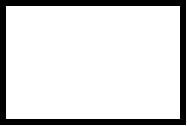 Кеңейтiлген қан талдауы (развернутый анализ крови)              +

немесе (или)

Қан кету уақыты (время кровотечения)                            +

Қан ұю уақыты (время свертывания)                               +

Гемоглобин                                                      +

Эритроциттер (эритроциты)                                       +

Түстiк көрсеткiш (цветной показатель)                           +

Ретикулоциттер (ретикулоциты)                                   +

Эритроцитометриялық иiн (эритроцитометрическая кривая)          +

Эритроциттердiң осмостық резистенттiлiгi

(осмотическая резистентность эритроцитов)                       +

Тромбоциттер (тромбоциты)                                       +

Лейкоциттер (лейкоциты)                                         +

Эритроциттердiң шөгу жылдамдығы (скорость оседания эритроцитов) +Өтінімге жауапты (Ответственный за заявку) ________________________

                                     қолы анық (подпись разборчиво)

Форма                              Сноска. Приложение 6 дополнено формой в соответствии с приказом Министра здравоохранения РК от 31.07.2012 № 514 (вводится в действие по истечении десяти календарных дней со дня его первого официального опубликования). Қанды биохимиялық генетикалық скринингке жолдау

Направление крови на биохимический генетический скринингҰйымның атауы және мекенжайы _______________________________________

(Название и адрес организации)

АФП, в-ХГЧ, РАРР-А, НЭ жолдау (керегін сыз)

(Направление на АФП, в-ХГЧ, РАРР-А, НЭ (нужное подчеркнуть)

Қан алу күні (Дата забора крови)____________________________________

Жүкті әйелдің ТАӘ. (ФИО беременной) ________________________________

Туған күні (Дата рождения) _________________________________________

Салмағы (Вес) ______________________________________________________

Үйінің мекенжайы (Домашний адрес) __________________________________

Телефоны (Телефон) _________________________________________________

Соңғы етеккір күні _____________________ жүктілік мерзімі_______ апта (күні, айы, жылы)

(Дата последней менструации) (срок беременности) недель (день, месяц, год)

1 триместрде ультрадыбыстық зерттеу:

Ультразвуковое исследование 1 триместра:

УДЗ күні __________________ жүктілік мерзімі _________ апта

(Дата УЗИ) (срок беременности) (недель)

ҚТК (құйымшақ-төбе көлемі)__________(мм)

КТР(копчико-теменной размер)

ЖКҚ (жаға кеңістігінің қалыңдығы)_____(мм)

ТВП (толщина воротникового пространства)

2 триместрде ультрадыбыстық зерттеу:

Ультразвуковое исследование 2 триместра:

УДЗ күні __________________ жүктілік мерзімі _________ апта

(Дата УЗИ) (срок беременности) (недель)

БПК (бипариеталдық көлем)________________________________(мм)

БПР(бипариетальный размер)

Қосымша мәліметтер:

Дополнительные сведения

Шылым шегу _________________________________________________________

(Курение)

Егіз, үш егізек ____________________________________________________

(Двойня, тройня)

Қант диабеті _______________________________________________________

(Сахарный диабет)

Экстракорпоралдық ұрықтандыру ______________________________________

(Экстракорпоральное оплодотворение)

Сыртартпадағы Даун синдромы ________________________________________

(Синдром Дауна в анамнезе)

Сыртартпадағы Эдвардс синдромы _____________________________________

(Синдром Эдвардса в анамнезе)

Сыртартпадағы невралдық түтік ақауы ________________________________

(Дефекты невральной трубки в анамнезе)

Дәрігер ____________________________________________________________

(Врач)       ТАӘ, қолы, дербес мөрі (ФИО, подпись, личная печать)

Ұйым _______________________тел._____________________________

(Организация)

Жіберу күні ____________________________________________________

(Дата направления)Формат А5

           Микробиологиялық зерттеуге (алғашқы рет, қайталап)

                               ЖОЛДАМА

                             НАПРАВЛЕНИЕ

    на микробиологическое исследование (первичное, повторное)

                              № ______________________________ 20__ жылғы (года) ____ сағат (час) ____ минут.

материалды алу күні мен уақыты (дата и время взятия материала)(в) ________________________________________ зертханаға (лабораторию)

Тегі, аты, әкесінің аты (Фамилия, имя, отчество) ____________________

_____________________________________________________________________

Туған күні (Дата рождения) __________________________________________

медициналық карта (медицинская карта) № _______ ұйым (организация)

______________________________________________

Бөлімше (Отделение) ____________________ палата ___________ учаске

(участок) ____________________________________Тұрақты мекенжайы (уақытша болса, тексерілуші кімнің үйінде тұрып

жатыр, ТАӘ көрсетіңіз) (Адрес постоянного места жительства,

временного с указанием ФИО у которого проживает обследуемый)

____________________________________________________________________

Жұмыс, оқу орны (балалар мекемесінің, мектептің атауы) (Место работы,

учебы (наименование детского учреждения, школы) ____________________

____________________________________________________________________

Диагнозы, ауырған күні (Диагноз, дата заболевания): ________________

____________________________________________________________________Зерттелу көрсеткіштері: науқас, бұрын ауырған, реконвалесцент,

бактерия тасушы, түйісуші, профилактикалық зерттеу (Показания к

обследованию: больной, переболевший, реконвалесцент,

бактерионоситель, контактный, профилактическое обследовние)

____________________________________________________________________

____________________________________________________________________

            астын сызыңыз, толықтырып жазыңыз (подчеркнуть, вписать)Материал: қан, несеп, нәжіс, қақырық, дуоденум сүйықтығы, жұлын сұйық

ығы, пунктат, жарадан аққан сұйықтық, ірің, жалқық, секциялық

материал, сілемейлі жағындысы, қырынды және басқалар (Материал:

кровь, моча, кал, мокрота, дуоденальное содержимое, спинномозговая

жидкость, пунктат, раневое отделяемое, гной, выпот, секционный

материал, мазок со слизистых, соскоб и др.)

_____________________________________________________________________

_____________________________________________________________________

            астын сызып, материал қайдан келгенін көрсетіп жазыңыз

          (подчеркнуть, вписать, указав, откуда получен материал)

_____________________________________________________________________

_____________________________________________________________________

Зерттеудің мақсаты мен атауы (Цель и наименование исследования):

_____________________________________________________________________

      қандай инфекциялық ауруларға зерттеу керек (на какие инфекции

                                 исследовать)

_____________________________________________________________________

Материалды жiберген адамның лауазымы, тегі, қолы (Должность, фамилия,

подпись лица, направляющего материал) _______________________________

_____________________________________________________________________

А5 форматы

Формат А5продолжение

А5 форматы

Формат А5                                                         Приложение-6

Форма                              Сноска. Форма в редакции приказа Министра здравоохранения РК от 31.07.2012 № 514 (вводится в действие по истечении десяти календарных дней со дня его первого официального опубликования).

Форма                              Сноска. Форма в редакции приказа Министра здравоохранения РК от 31.07.2012 № 514 (вводится в действие по истечении десяти календарных дней со дня его первого официального опубликования).

А5 форматы

Формат А5продолжение

А5 форматы

Формат А5А6 форматы

Формат А6

                       ЗИМНИЦКИЙ БОЙЫНША НЕСЕП ТАЛДАУЫ

                         АНАЛИЗ МОЧИ ПО ЗИМНИЦКОМУ

                                № ________20__ жылғы (года) ________________________________

             биоматериал алынған күн (дата взятия биоматериала)ТАӘ (ФИО) __________________________________________________________

Ұйым (Организация) ________________ бөлімше (отделение) ____________

палата _____________ учаске (участок) ______________________________

медициналық карта (медицинская карта) № ___________

Қабылданған сұйықтың мөлшері (Количество принятой жидкости) ________

_________________________________      Күндізгі диурез (Дневной диурез) _________________________ л

      Түнгі диурез (Ночной диурез) _____________________________ л

      Жалпы диурез (Общий диурез) ______________________________ л20__ жылғы (года) _______________________

талдау берілген күн (дата выдачи анализа)Қолы (Подпись) __________________________Формат А6

                          А-амилаза белсенділігі

                          ҚАН ЖӘНЕ НЕСЕП ТАЛДАУЫ

                           АНАЛИЗ КРОВИ И МОЧИ

                           активность а-амилазы

                                 № _____20__ жылғы (года) __________________________

материал алынған күн (дата взятия материала)

Пациент ____________________________________________________________

                                   ТАӘ (ФИО)

Туған күні (Дата рождения) _________________________________________

Зерттеуге жіберілсін (Исследования направить): _____________________

                                                    қайда (куда)

______________________

    кімге (кому)20__ жылғы (года) "__" _________          Орындаушының қолы (Подпись

                 (дата выдачи анализа)    исполнителя) _________

                                          талдау берілген күнФормат А6

               Несептің пішіндік әлементтері санын анықтау

                                 ТАЛДАУЫ

                                 АНАЛИЗ

               определение количества форменных элементов мочи

                                  № ____

               20__ жылғы (года) "__" _____________

            биоматериал алынған күн (дата взятия биоматериала)____________________________________________________________________

Әдіс (По методу) ___________________________________________________

                      қай әдіс екенін көрсетіңіз (указать метод)

Тегі, аты, әкесінің аты (Фамилия, имя, отчество) ___________________

____________________________________________________________________

Туған күні (Дата рождения) ___________ Ұйым (Организация) __________

____________________________________________________________________

Бөлімше (Отделение) ________________________________________________

палата _________________________ учаске (участок) __________________

медициналық карта (медицинская карта) № ________20__ жылғы (года) "__" __________             Қолы (Подпись)____________

талдау берілген күн (дата выдачи анализа)А6 форматы

Формат А6

                         ҚАҚЫРЫҚТЫ ЭКСПРЕСС ЗЕРТТЕУ

                            (АЛГОРИТМДІК ТАЛДАУ)

                        ЭКСПРЕСС-ИССЛЕДОВАНИЕ МОКРОТЫ

                          (АЛГОРИТМИЧЕСКИЙ АНАЛИЗ)ТАӘ (ФИО) __________________________________________________________

Дәрігердің тағайындауы бойынша (по назначению врача) _______________

Пульмонологиялық диагнозы (Пульмонологический диагноз) _____________

____________________________________________________________________                                                                КҮНІ

(ЧИСЛО)БАРЛЫҒЫ (ВСЕГО):

                           ҚОСЫНДЫСЫ (СУММА)Қабыну          |   11

процесінің      |        10

өткірлік        |             9

сатысы          |                 8

(Степень        |                     7

остроты         |                         6

воспалительного |                             5

процеса)        |                                 4

                |                                     3

                |                                         2

                |                                             1

                |__________________________________________________

                          өткір (острая)      өткірден төмен (подострая)      бәсеңдеуі (утихание)Қосымша тағайындалымдар мен микроскопиялық табылулар (Дополнительные

назначения и микроскопические находки) ______________________________

_____________________________________________________________________

                          Зертханашы ТАӘ (ФИО лаборанта)Күні (Дата) ______________________________А6 форматы

Формат А6

                              ҚАҚЫРЫҚ ТАЛДАУЫ

                              АНАЛИЗ МОКРОТЫТегі, аты, әкенің аты (Фамилия, имя, отчество) ______________________

Туған күні (Дата рождения) __________________________________________

Ұйым (Организация) __________________________________________________

Бөлімше (Отделение) _________________________________________________      Түсі (Цвет) _____________ Сипаты (Характер) ___________________

      Қоспалар (Примеси) ____________________________________________

      Консистенция __________________________________________________      216-1/е нысанының артқы беті

      Оборотная сторона формы 216-1/у

                      МИКРОСКОПИЯЛЫҚ ЗЕРТТЕУ

                    МИКРОСКОПИЧЕСКОЕ ИССЛЕДОВАНИЕ      Куршман спиралдері (Спирали Куршмана) _________________________

      Шарко-Лейден кристаллдары (Кристаллы Шарко-Лейдена) ___________

Типсіздік белгілері бар жасушалар (Клетки с признаками атипии) ______

_____________________________________________________________________20__ жылғы(года) "__" _______________ Қолы (Подпись) ___________

Талдау берілген күн (Дата выдачи анализа)______________________________________________________________А6 форматы

Формат А6

                         ПЛЕВРАЛЫҚ СҰЙЫҚТЫҒЫНЫҢ ТАЛДАУЫ

                          АНАЛИЗ ПЛЕВРАЛЬНОЙ ЖИДКОСТИ

                                  № _________Күні (Дата) _________________________________________________________

Дәрігер (Врач) ______________________________________________________

ТАӘ (ФИО) ___________________________________________________________

Туған күні (Дата рождения) __________________________________________

Мөлшері (Количество) ______________ Түсі (Цвет) _____________________

Лайлылығы (Мутность) ________________________________________________

Үлестік салмағы (Уд. вес) ____ Ривальт сынамасы (Проба Ривальта) ____

Нәруыз (белок) ______________________________________________________

Микроскопиялық зерттеу (Микроскопическое исследование):

Лейкоциттер (Лейкоциты) _____________________________________________

Эритроциттер (Эритроциты) ___________________________________________

Эпителий ____________________________________________________________

Сілемей (Слизь) _____________________________________________________

Формуласы (Формула): ________________________________________________

Нейтрофилдер (Нейтрофилы) ___________________________________________

Эозинофилдер (Эозинофилы) ___________________________________________

Лимфоциттер (Лимфоциты) _____________________________________________

Полибласттар (Полибласты) ___________________________________________

Макрофагтар (Макрофаги) _____________________________________________

Мезотелий жасушалары (Клетки мезотелия) _____________________________

Типсіз жасушалар (Атипичные клетки) _________________________________

Туберкулез микобактериялары (Микобактерии туберкулеза) (ВК) _________20__ жылғы (года) "__" ______________          Қолы (Подпись) ___________

Талдау берілген күн (Дата выдачи анализа)А5 форматы

Формат А5

                    ҚУЫҚ АСТЫ БЕЗІ СЕКРЕТІНІҢ ТАЛДАУЫ

                       АНАЛИЗ СЕКРЕТА ПРОСТАТЫ

                             № __________20__ жылғы (года)_________________________________

биоматериал алынған күн (дата взятия биоматериала)

_____________________________________________________________________

Тегі, аты, әкесінің аты (Фамилия, имя, отчество) ____________________

_____________________________________________________________________

Туған күні (Дата рождения) __________________________________________

Ұйым (Организация) __________________ бөлімше (отделение) ___________

палата ________________ учаске (участок) ____________________________

медициналық карта (медицинская карта) № _____________________________

Көлемі (Количество) _________________________________________________

Түсі (Цвет) _________________________________________________________

Тұнықтығы (Прозрачность) ____________________________________________

Консистенциясы_______________________________________________________

Лейкоциттер (Лейкоциты) _____________________________________________

Эритроциттер (Эритроциты) ___________________________________________

Эпителий (Эпителии) _________________________________________________

_____________________________________________________________________

Макрофагтар (Макрофаги) _____________________________________________

Лецитин түйіршіктері (Лецитиновые зерна) ____________________________

Амилоид денешіктері (Амилоидные тельца) _____________________________

Сперматозоидтар (Сперматозоиды) _____________________________________

Трихомонадалар (Трихомонады) ________________________________________

Гонококктар (Гонококки) _____________________________________________

Басқа флора (Прочая флора) __________________________________________

Типсіздік белгісі бар жасушалар (Клетки с признаками атипии) ________

_____________________________________________________________________20__ жылғы (года) "__" ___________               Қолы (Подпись) _________

талдау берілген күн (дата выдачи анализа)

  Форма                              Сноска. Форма в редакции приказа Министра здравоохранения РК от 31.07.2012 № 514 (вводится в действие по истечении десяти календарных дней со дня его первого официального опубликования). Несеп-жыныс ағзалары мен тік ішектен бөлінген сұйықтар

ТАЛДАУЫ

АНАЛИЗ

отделяемого мочеполовых органов и прямой кишки

№____________

20___ жылғы (года)_____________________________

биоматериал алынған күн (дата взятия биоматериала)_____________________________________________________________________

Тегі, аты, әкесінің аты (Фамилия, имя, отчество)_____________________

Туған күні (Дата рождения) __________________________________________

Ұйым (Организация) ______________ бөлімше (отделение) _______________

палата ________________________учаске (участок) ___________________

медициналық карта (медицинская карта) №_____________________________20___жылғы (года) «___»_________   Қолы (Подпись)____________________

(талдау берілген күн (дата выдачи анализа)

А5 форматы

Формат А5продолжение

А7 форматы

Формат А7А5 форматы

Формат А5

                        АСҚАЗАН СҰЙЫҚТЫҒЫНЫҢ ТАЛДАУЫ

                           фракциялық зерттеу

                       АНАЛИЗ ЖЕЛУДОЧНОГО СОДЕРЖИМОГО

                         фракционное исследование

                                 № _________20__ жылғы (года) "__" _______________

биоматериал алынған күн (дата взятия биоматериала)

Тегі, аты, әкесінің аты (Фамилия, имя, отчество) ___________________

Туған күні (Дата рождения) _________________________________________

Ұйым (Организация) __________________ бөлімше (отделение) __________

палата _____________________ учаске (участок) ______________________

медициналық қарта (медицинская карта) № __________________

                  Ширатқыш енгізгенше (Базальдық секреция)

                 До введения стимулятора (Базальная секреция)Тұз қышқылының дебит-сағаты (Дебит-час соляной кислоты)

__________________ ммоль/сағ.(час)Еркін тұз қышқылының дебит-сағаты (Дебит-час свободной соляной

кислоты) ____ ммоль/сағ.(час)            Ширатқыш енгізгеннен кейін (Ширатылған секреция)

            После введения стимулятора (Стимулированная секреция)            Ширатқыш (Стимулятор): _______________________________Тұз қышқылының дебит-сағаты (Дебит-час соляной кислоты)

__________________ ммоль/сағ.(час)

Еркін тұз қышқылының дебит-сағаты (Дебит-час свободной соляной

кислоты) ____ ммоль/сағ.(час)

Тұнба микроскопиясы (Микроскопия осадка): __________________________

____________________________________________________________________20__ жылғы (года) "__" ____________           Қолы (Подпись) ____________

талдау берілген күн (дата выдачи анализа)А4 форматы

Формат А4

                       ҰЛТАБАРДЫ СҮҢГІЛЕУ ҚАРТАСЫ

                     КАРТА ДУОДЕНАЛЬНОГО ЗОНДИРОВАНИЯ20__ жылғы(года) "__" _________________

материал алынған күн (дата взятия материала)Зерттелушінің ТАӘ (ФИО обследуемого) _______________________________

____________________________________________________________________

Туған күні (Дата рождения) _________________________________________

Тексерілу күні (Дата обследования) _________________________________

Маманға жіберілді (Направлен специалисту) __________________________

Асқазан сүйықтығы (Содержимое желудка) _________________________ мл.

eркін HCI(свободная НСI) _____________ ммоль/л;

жалпы қышқылдық (общая к-ть) _________ ммоль/л         Сүңгі ұлтабарға ___ минуттан кейін кірді немесе   30 мин.

         20 мл. 0,5% NaHCO3; 10 мл. 0,1 ммоль/л HCI

         жібергеннен кейін                                Алтын-сары

         (Зонд вошел в дуоденум через ____________        түсті

         мин. или после: введения 20 мл.                  (золо - 

         5% NaHCO3 или 15 мл. 0,1 моль/л HСI)             тисто-

1 фаза   Рентгенмен тексеру-иә, жоқ. Асқазанның           желтый

         пилориялық бөлімнің кұрысу,                      цвет)

         антральді бөлімінде тонус болмауы.

         (Контроль рентгена-да, нет. Спазм

         пилоритического отдела желудка, атония

         антрального отдела желудка)Өт "А"   Минутына _______ мл. алынды, жылдамдығы ____     15-20 мл.

(Желчь   мл. өт үзіліспен;

"А")     үзіліссіз ағып шықты. Түсі ашық сары,

         қою-сары, алтын-сары. Мөлдір, лай

         сілемей қауызымен (Получено мл.___, за мин.,     1 мл/мин

         скорость ____ мл.мин.                            тоқтаусыз

         Желчь оттекала непрерывно, прерывисто. Цвет      (непре-

         светло-желтый, темно-желтый, золотисто-желтый.   рывно)

         Прозрачная, мутная, с хлопьями слизи). рН ____   Бил.инд.

         Билирубин индексі (Билирубиновый индекс)         100

         ____________ бірлік (ед.)                        бірлік

         Салыстырмалы тығыздығы (Относительная            (ед.)

         плотность) ___________                           1.010-1.012

         Микроскопия __________________________________   Рн 7, 2-7,4         Алынды (Получено) мл.______ (за) __________ мин.

         Ішінде           40-50 мл.

         Бөліну жылдамдығы (Скорость выделения) _______   20-30 мин.

         мл/мин.                                          2-3 мл/мин.

         Өт бірқалыпты, үзіліспен бөлінеді, түсі қою

         сары, қоңыр, қою қоңыр, жасылтым, жасыл.

         Мөлдір, лай, сілемейлі қауызды тұнбамен (Желчь

         выделяется равномерно, прерывисто. Цвет темно-

         желтый, коричневый, темно-коричневый,

         зеленоватый, зеленый. Прозрачная, мутная,

         с хлопьями слизи с осадком)

         IV кезең (фаза)

         рН _________ Билирубин индексі (Билирубиновый    рН 6,5-7,3

         индекс) _______ бірлік (ед.)                     300- 400

         Рефлекс жоқ (рефлекса нет) Микроскопия           бірлік

         ______________________________________________   (ед.)

         ______________________________________________   1.01.6-

                                                          1.032        Алынды (Получено) мл. ________ (за) ___________   1 мл/мин.

        мин.ішінде                                        Мөлдір

        Бөліну жылдамдығы (Скорость выделения) ________

        мл/мин 

        Өт бірқалыпты, үзіліспен, тамшылып (Желчь

        выделяется равномерно, бірқалыпты прерывисто,     (проз-

        каплями) бөлінеді                                 рачная)

        V кезең (фаза)

        Түсі ашық-, қою-, лимон-сары, жасылтым. Мөлдір,   рН 7,5-8,2

        лай, сілемейлі қауызымен                          1.007-1.010

        (Цвет светло-, темно-, лимонно-, желтый,

        зеленоватый)

        Прозрачная, мутная, с хлопьями слизи)             Бил.индексі

        рН ________ Билирубин индексі (Билирубиновый      60-70

        индекс) _________ бірлік (ед.)                    бірлік

        Микроскопия ___________________________________   (ед.)

        _______________________________________________        Орындаушының қолы        (Подпись исполнителя) _____________А4 форматы

Формат А4

                        ДУОДЕНАЛ СҰЙЫҚТЫҒЫНЫҢ ТАЛДАУЫ

                       АНАЛИЗ ДУОДЕНАЛЬНОГО СОДЕРЖИМОГО20__ жылғы (года) "__" ______________

Тегi, аты, әкесiнiң аты (Фамилия, имя, отчество) ___________________

____________________________________________________________________

2. Туған күнi (Дата рождения) ______________ 3. Жынысы:ер, әйел

(астын сызыңыз) (Пол: муж, жен (подчеркнуть)

4. Жіберген бөлiмше, бөлме (Направившее отделение, кабинет) ________

5. Дуоденал сұйықтығын талдау (Анализ дуоденального содержимого) ___

____________________________________________________________________

6. "А" өлшемі (Порция "А")

____________________________________________________________________

____________________________________________________________________

____________________________________________________________________

7. "В" өлшемі (Порция "В") _________________________________________

____________________________________________________________________

____________________________________________________________________

8. "С" өлшемі (Порция "С") 

____________________________________________________________________

____________________________________________________________________

____________________________________________________________________            Орындаушының қолы (Подпись исполнителя) ________________форматы А5

Формат А5

                         ЖҰЛЫН СҰЙЫҚТЫҒЫНЫҢ ТАЛДАУЫ

                      АНАЛИЗ СПИННОМОЗГОВОЙ ЖИДКОСТИ

                                № _________

                      20__ жылғы (года) ______________

         биоматериал алынған күн (дата взятия биоматериала)ТАӘ (ФИО) __________________________________________________________

Туған күні (Дата рождения) _________________________________________

Ұйым (Организация) ______________ бөлімше (отделение) ______________

палата ______________ учаске (участок) _____________________________

медициналық карта (медицинская карта) № ______________

Көлемі (Количество) ________________________________________________

Түсі (Цвет) ________________________________________________________

                центрифугалауға дейін (до центрифугирования)

____________________________________________________________________

______________ центрифугалаудан кейін (после центрифугирования)

Ксантохромия _______________________________________________________

____________________________________________________________________

Мөлдірлігі (Прозрачность) __________________________________________

                     центрифугалауға дейін (до центрифугирования)

____________________________________________________________________

_______________ центрифугалаудан кейін (после центрифугирования)

Цитоз ______________________________________________________________

              Химиялық зерттеу (химическое исследование)

Нәруыз (белок) _____________________________________________________

____________________________________________________________________

____________________________________________________________________

Таката-Ара реакциясы (Реакция Таката-Ара) __________________________

____________________________________________________________________

____________________________________________________________________

Ланге реакциясы (Реакция Ланге) ____________________________________

____________________________________________________________________

____________________________________________________________________

____________________________________________________________________

____________________________________________________________________

                             ЛикворограммаЛимфоциттер (Лимфоциты) ____________________________________________

Эозинофилдер (Эозинофилы) __________________________________________

Нейтрофилдер (Нейтрофилы) __________________________________________

Макрофагтар (Макрофаги) ____________________________________________

Өзгерген жасушалар (Измененные клетки) _____________________________

Полибласттар (Полибласты) __________________________________________

Плазмоциттер (Плазмоциты) __________________________________________

Арахноидэндотелий жасушалары (Клетки арахноидэндотелия) ____________

Эпендима жасушалары (Клетки эпендимы) ______________________________

Түйіршікті шарлар (Зернистые шары) _________________________________

Эритроциттер (Эритроциты) __________________________________________

____________________________________________________________________20__ жылғы (года) "__" __________            Қолы (Подпись)____________

талдау берілген күн (дата выдачи анализа)Формат А4

                             ҚАН ТАЛДАУЫ

                            АНАЛИЗ КРОВИ

                            № _________

                      кеңейтілген (развернутый)ТАӘ (ФИО) __________________________________________________________

Туған күні (Дата рождения)__________________________________________

Зерттеуге жiберiлсiн (Исследование направить): _____________________

                                                   қайда (куда)

____________________________________________________________________

                               кімге (кому)

                       Эритроциттердің морфологиясы

                          Морфология эритроцитовАнизоцитоз макроциттер, микроциттер ________________________________

(Анизоцитоз макроциты, микроциты)

Пойкилоциттер (Пойкилоциты) ________________________________________

Базофилді түйіршіктігі бар эритроцитоз (Эритроцитоз с базофильной

зернистостью) ______________________________________________________

Полихроматология ___________________________________________________

Жолли денешіктері, Кебот сақиналары (Тельца Жолли, кольца Кебота)

____________________________________________________________________

Эритро-нормобластар (100-лейкоцитке) Эритро-нормобласты (на 100

лейкоцитов) ________________________________________________________

______________________ Мегалобластар (мегалобласты)_________________                         Лейкоцитердің морфологиясы

                           Морфология лейкоцитовЯдролар гиперсегментациясы (Гиперсегментация ядер) __________________

Уытты түйіршіктік (Токсогенная зернистость) _________________________

_____________________________________________________________________20__ жылғы (года) ______________________________ ____________________

Талдау берілген күн (Дата выдачи анализа)         Орындаушының қолы

                                                (Подпись исполнителя)Формат А4

                       СҮЙЕК КЕМІГІ ПУНКТАТЫНЫҢ ТАЛДАУЫ

                                 № __________

                        АНАЛИЗ ПУНКТАТА КОСТНОГО МОЗГА

                   20__ жылғы (года) “__” _______________

                материал алынған күн (дата взятия материала)Тегi, аты, әкесiнiң аты (Фамилия, имя, отчество) ____________________

_____________________________________________________________________

Туған күні (Дата рождения) _____________ Жасы (Возраст) _____________

Ұйым (Организация) __________________________________________________

Бөлім (отделение) __________________ палата _________________________

Учаске (Участок) __________ медициналық картасы (мед.карта) _________Инемен тесу _________________ Алынды (Получено) _____________________

Миелокариоцитердің саны (Количество миелокариоцитов) ________________

мөлшері (норма) 50,0-150,0 мың 1 мкл-де (тыс. в 1 мкл). (50,0-150,0х109 /л)

Мегакариоцитердің саны (Количество мегакариоцитов) __________________

мөлшері (норма) 23,0-103,0 мкл-де (в мкл) (0,023-0,103х109/л)продолжение таблицыпродолжение таблицыЕскертпе (Примечание)Қолы (Подпись) _____________________________________________20 жылғы (года) “___” ________________________________________

                            берiлу күнi (дата выдачи)

  Форма                              Сноска. Форма в редакции приказа Министра здравоохранения РК от 31.07.2012 № 514 (вводится в действие по истечении десяти календарных дней со дня его первого официального опубликования). ҚАННЫҢ БИОХИМИЯЛЫҚ ТАЛДАУЫ

БИОХИМИЧЕСКИЙ АНАЛИЗ КРОВИ

№_______________20___ жылғы (года) «____»_________________

материал алынған күн (дата взятия материала)

Пациент ___________________________________________________________

                                ТАӘ (ФИО)

Туған күні (Дата рождения) ___________ Жасы (Возраст) ______________

Зерттеу жiберiлсiн (Исследование направить): _______________________

                                                 қайда (куда)

_____________________________________________________________________

                                кімге (кому)20___ жылғы (года) «___»________  ______________________________

талдау берілген күн                       дәрігер (врач)

(дата выдачи анализа)продолжение

А6 форматы

Формат А6продолжение

А5 форматы

Формат А5

  Форма                              Сноска. Форма в редакции приказа Министра здравоохранения РК от 31.07.2012 № 514 (вводится в действие по истечении десяти календарных дней со дня его первого официального опубликования). Гормондар мен медиаторлардың мөлшерін анықтау

ҚАН ТАЛДАУЫ

АНАЛИЗ КРОВИ

содержание гормонов и медиаторов

№_________Тексерiлушінің ТАӘ (ФИО) обследуемого ______________________________

_____________________________________________________________________

Туған күні (Дата рождения) __________________________________________

Жасы (Возраст) ______________________________________________________

Қан алу күні (Дата забора крови) ________________ 20 ___ жылғы (года)

Бөлімше (Отделение) ______________________________ палата __________20___ жылғы (года) «____»____________

талдау берілген күн (дата выдачи анализа)      ______________________

                                              орындаушы (исполнитель)А5 форматы

Формат А5

                       ГОРМОНДАР МЕН МЕДИАТОРЛАР МӨЛШЕРIНЕ

                                НЕСЕП ТАЛДАУЫ

                                 АНАЛИЗ МОЧИ

                       НА СОДЕРЖАНИЕ ГОРМОНОВ И МЕДИАТОРОВ

                               № ___________

                       20__ жылғы (года) "__" _____________

                  талдау берiлген күн (дата выдачи анализа)

____________________________________________________________________

Тегi, аты, әкесiнiң аты (Фамилия, имя,отчество)_____________________

____________________________________________________________________

Туған күні (Дата рождения) ____________________

Ұйым (Организация) __________ бөлiмше (отделение) _______ палата ___

учаске (участок) ______________________ мед. карта № _______________

Тәулiктiк диурез (Суточный диурез) _______________________________ л                                      Артқы бетi / Оборотная сторона)

Форма                              Сноска. Форма в редакции приказа Министра здравоохранения РК от 31.07.2012 № 514 (вводится в действие по истечении десяти календарных дней со дня его первого официального опубликования). Коагуологиялық зерттеу

ҚАН ТАЛДАУЫ

АНАЛИЗ КРОВИ

коагуологические исследования

 № ___________   20____ жылғы (года) «____»____________

                         материал алынған күн (дата взятия материала)Пациент____________________________________________________________

                               ТАӘ (ФИО)

Туған күні (Дата рождения)_________________________________________

Зерттеуге жіберілсін (Исследование направить):____________  ________

қайда (куда) ____________________________________________

кімге (кому) _____________________________________Гематокрит                           _______________

Тромбоциттер (Тромбоциты)

Мөлшері (Количество)                 _______________

Адгезия                              _______________

Агрегация                            _______________

Айви бойынша қан кету ұзақтығы

(Длительность кровотечения по Айви)  _______________

I кезең (фаза)

(протром-     Ли-Уайт

бин           бойынша

құрылуы)      пробиркадағы

              ұю уақыты

(протром-     (Время свер-

бинообра-     тывания по

зование)      Ли-Уайту

              в пробирке)

              силиконсыз (несиликон.) _______________

              силиконды (силиконир.)  _______________

              Аутокоагу-

              лограмма

              (АКТ)

              6 минутқа (на 6 мин.)   _______________

              8 минутқа (на 8 мин)    _______________

              10 минутқа (на 10 мин)  _______________

              Каолин-ке-

              фалин

              уақыты

              (Каолин-ке-

              фалиновое

              время (АПТВ) _______________ _______________II кезең (фаза)

(тромбин      Протромбин

құрулуы)      индексі

(тромбино-    (Протромби-

образование)  новый индекс) _______________№ 237/е нысаннын артқы беті

обратная сторона формы № 237/уIII кезең (фаза)       Фибриноген А ______________

(фибрин    Тромбин

құрылуы)   уақыты

(фибрино-  (Тромбиновое

образование) время)                 ______________      Паракоагуля-

      циялық тесттер:

      (Паракоагуля-

      ционные тесты):

      В-нафтолды (В-нафтоловый)_____________

      Этанолды (этаноловый)    _____________

      Протамин-

      сульфатты                _____________

      (Протамин-

      сульфатный)

IV кезең (фаза)    Фибринолиз

Антикоа-           өздігінен

гулянттық          (спонтанный)       ______________

жүйе               зуглобулинді

(Антикоа-          (зуглобулиновый)   ______________

гулянтная          Төзімділігі

система)           (Толерантность)

Ұйытын-            Плазманың гепаринге

дының              (плазмы к гепарину) ______________

гемоста-

тикалық            Антитромбин 111     ______________

қасиеттері

(Гемоста-          Плазминоген         ______________

тические           Ретракция           ______________

свойства

сгустка)           Фибриназа –Х111     ________________20 __жылғы (года) «__»_________    ________________________________

талдау берілген күн                        орындаушының қолы

(дата выдачи анализа)                     (подпись исполнителя)А6 форматы

Формат А6

                                 ТАЛДАУ

                                 АНАЛИЗ

                              № ___________

                        Қанды LE- клеткаға зерттеу

                    (Исследование крови на LE - клетки)Ұйым (Организация) ______________ бөлімше (отделение) ______________

Пациенттің ТАӘ (ФИО пациента) ______________________________________

Туған күні (Дата рождения) _________________________________________

                  туған күні, айы, жылы (число, месяц, год рождения)

Маманға жіберілді (Направлен специалисту) __________________________

____________________________________________________________________

____________________________________________________________________

              қандай материал – көрсетіңіз (указать материал)

____________________________________________________________________

Зерттеу нәтижелері (Результаты исследования) _______________________

____________________________________________________________________

____________________________________________________________________

____________________________________________________________________

____________________________________________________________________

____________________________________________________________________

____________________________________________________________________20__ жылғы (года) "__" _______________ _____________________________

                                          орындаушы (исполнитель)А5 форматы

Формат А5

                    МИКРОБИОЛОГИЯЛЫҚ ЗЕРТТЕУ НӘТИЖЕСІ

                 РЕЗУЛЬТАТ МИКРОБИОЛОГИЧЕСКОГО ИССЛЕДОВАНИЯ

                              № __________20__ жылғы (года) _______________   ________________________________

биоматериал әкелінген күн (дата

доставки биоматериала)

зерттеу күні (дата исследования)

____________________________________________________________________

___________________________________________

Тегі, аты, әкесінің аты (Фамилия, имя, отчество) ___________________

__________________________ Туған күні (Дата рождения) ______________

Ұйым (Организация) ________________ Бөлімше (Отделение) ____________

палата ____________________ учаске (участок) _______________________

медициналық карта (медицинская карта) № ___________

Зерттегенде (При исследовании) _____________________________________

                     қандай материал – көрсетіңіз (указать материал)

____________________________________________________________________

____________________________________________________________________

____________________________________________________________________

____________________________________________________________________

____________________________________________________________________

____________________________________________________________________

____________________________________________________________________

____________________________________________________________________20__ ж. (г.) "__" ______________     _______________________________

талдау берілген күн (дата выдачи анализа)        Қолы (Подпись)А4 форматы

Формат А4

 Микробиологиялық зерттеу мен ажыратып алынған культуралардың

химиятерапиялық препараттарға сезiмталдығын анықтау нәтижелерi

                               № ________

    Результат микробиологического исследования и определения

   чувствительности  выделенных культур к химиотерапевтическим

                             препаратам20__  жылғы (года) "__" __________________________

биоматериал алынған күн (дата взятия биоматериала)Тегi, аты, әкесiнiң аты (Фамилия, имя, отчество) ____________________

Туған күні (Дата рождения) __________________________________________

Ұйым (организация) _________________ бөлiмше (отделение) ____________

палата _________ учаске (участок) ___________________________________

медициналық карта (медицинская карта) № ______________________

Зерттегенде (При исследовании) ______________________________________

                    қандай материал – көрсетiңiз (указать материал)продолжение таблицы20__ жылғы (года) Қолы (Подпись) ____________________*Нәтижелердi белгiлеу: дискiлер әдiсiн қолданғанда – "+" белгiсiмен, сұйылту әдісін қолданғанда- минимальды ингибирлеу (тоқтату) концентрациясы (мкг/мл)

(Результат отметить: при использовании метода дисков- знаком "+", при использовании метода разведений - указанием минимальной ингибирующей концентрации МИК (мкг/мл ))А4 форматы

Формат А4

   Перзентханалардан, ауруханалардан, шаштараздардан және

 басқалардан әкелiнген материалды микробиологиялық зерттеулер

                                ЖУРНАЛЫ

                                ЖУРНАЛ

       микробиологических исследований материала из роддомов,

                    больниц, парикмахерских и прочее      Сноска. Форма исключена приказом Министра здравоохранения РК от 06.03.2013 № 127 (вводится в действие по истечении десяти календарных дней после дня его первого официального опубликования).А4 форматы

Формат А4

                 Иерсинниозға микробиологиялық зерттеулер

                                    ЖУРНАЛЫ

                                    ЖУРНАЛ

                  микробиологических исследований на иерсинниоз      Сноска. Форма исключена приказом Министра здравоохранения РК от 06.03.2013 № 127 (вводится в действие по истечении десяти календарных дней после дня его первого официального опубликования).А4 форматы

Формат А4

      Мал шаруашылығы өнiмдерiндегi антибиотиктердің қалдық

           мөлшерін анықтаудың микробиологиялық зерттеулер

                               ЖУРНАЛЫ

                               ЖУРНАЛ

     микробиологических исследований по определению остаточных

           количеств антибиотиков в продуктах животноводчества      Сноска. Форма исключена приказом Министра здравоохранения РК от 06.03.2013 № 127 (вводится в действие по истечении десяти календарных дней после дня его первого официального опубликования).А4 форматы

Формат А4

                  Ыдыстар мен қоректiк орталарды бақылау

                                 ЖУРНАЛЫ

                                 ЖУРНАЛ

                  контроля посуды и питательных средА4 форматы

Формат А4

          Тағамнан улануларды микробиологиялық зерттеулердiң

                            ЖҰМЫС ЖУРНАЛЫ

                           РАБОЧИЙ ЖУРНАЛ

         микробиологических исследовании пищевых отравлениипродолжение таблицыА4 форматы

Формат А4

                  Микрофлора мен антибиотиктерге сезiмталдығына

                          микробиологиялық зерттеулер

                                   ЖУРНАЛЫ

                                   ЖУРНАЛ

             микробиологических исследовании на микрофлору и

                    чувствительность к антибиотикампродолжение таблицыА4 форматы

Формат А4

              Қанды гемокультураға микробиологиялық зерттеулер

                                 ЖУРНАЛЫ

                                 ЖУРНАЛ

          микробилогических исследований крови на гемокультурупродолжение таблицы1066 А4 форматы

Формат А4

            Қанды стерильдiгiне микробиологиялық зерттеулер

                                 ЖУРНАЛЫ

                                 ЖУРНАЛ

       микробиологических исследовании крови на стерильностьпродолжение таблицыА4 форматы

Формат А4

             Емдiк балшықтарды микробиологиялық зерттеулердiң

                            ЖҰМЫС ЖУРНАЛЫ

                            РАБОЧИЙ ЖУРНАЛ

            микробиологических исследовании лечебных грязейпродолжение таблицыА4 форматы

Формат А4

                   Қанды безгекке зерттеулердi есепке алу

                                   ЖУРНАЛЫ

                                   ЖУРНАЛ

                       учета исследований крови на маляриюпродолжение таблицыА4 форматы

Формат А4

                  Қанды эхинококка зерттеулердi есепке алу

                                  ЖУРНАЛЫ

                                   ЖУРНАЛ

                   учета исследовании крови на эхинококкпродолжение таблицыА4 форматы

Формат А4  

   Күнделiктi тұтыну заттары мен қолдар жуындыларын зерттеудi

                             есепке алу

                             ЖУРНАЛЫ

                             ЖУРНАЛ

       учета исследований смывов с предметов обихода и рукА4 форматы

Формат А4

       Балықты описторх пен жалпақ лентец құрттарын жұқтыруына

                          зерттеулердi есепке алу

                                 ЖУРНАЛЫ

                                 ЖУРНАЛ

              учета исследований рыбы на зараженность личинками

                    описторха и широкого лентецапродолжение таблицыА4 форматы

Формат А4

                       Уытты күл дақылын қайта себу

                                  ЖУРНАЛЫ

                                   ЖУРНАЛ

                 пересева токсигенной культуры дифтерииА4 форматы

Формат А4

                           Стафилококкты фаготиптеу

                                   ЖУРНАЛЫ

                                   ЖУРНАЛ

                      фаготипирования стафилококкапродолжение таблицыА4 форматы

Формат А4

            РСЭС-ке расталуға берiлген культураларды тiркеу

                                    ЖУРНАЛЫ

                                    ЖУРНАЛ

      регистрации культур, переданных для подтверждения в РСЭС      Сноска. Форма исключена приказом Министра здравоохранения РК от 06.03.2013 № 127 (вводится в действие по истечении десяти календарных дней после дня его первого официального опубликования).А4 форматы

Формат А4

           Безгек бойынша қолайсыз жерлерден келген адамдарды

                             диспансерлiк есепке алу

                                       ЖУРНАЛЫ

                                        ЖУРНАЛ

           диспансерного учета прибывших лиц из неблагополучных

                                 мест по малярииА4 форматы

Формат А4

    3.01.067-97 "Ауыз су" Сан ЕменН бойынша микробиологиялық

                            зерттеулердiң

                            ЖҰМЫС ЖУРНАЛЫ

                            РАБОЧИЙ ЖУРНАЛ

       микробиологических исследовании по Сан ПиН 3.01.067-97

                           "Вода питьевая"      Сноска. Форма исключена приказом Министра здравоохранения РК от 06.03.2013 № 127 (вводится в действие по истечении десяти календарных дней после дня его первого официального опубликования).А4 форматы

Формат А4

              Күлге микробиологиялық зерттеулер

                                ЖУРНАЛЫ

                                 ЖУРНАЛ

            микробиологических исследований на дифтерию      Сноска. Форма исключена приказом Министра здравоохранения РК от 06.03.2013 № 127 (вводится в действие по истечении десяти календарных дней после дня его первого официального опубликования).

Форма                              Сноска. Форма в редакции приказа Министра здравоохранения РК от 31.07.2012 № 514 (вводится в действие по истечении десяти календарных дней со дня его первого официального опубликования). Вассерман реакциясы және тағы басқа

ҚАН ТАЛДАУЫ

АНАЛИЗ КРОВИ

реакция Вассермана и другие

№____________

20___ жылғы (года)__________________________

биоматериал алынған күн (дата взятия биоматериала)Донордың ТАӘ (ФИО донора) __________________________________________

Туған күні (Дата рождения) ______ Ұйым (организация) _______________

Бөлімше (отделение) ________________________________________________

палата __________________ учаске (участок) _________________________

Медициналық карта (медицинская карта) № ____________________________

Вассерман реакциясы антигендермен (Реакция Вассермана с антигенами):

кардиолипинді (кардиолипиновым) ____________________________________

_____________________________________________________________________

арнайы емес (неспецифическим) ______________________________________

____________________________________________________________________

солғын трепанемалардан (из бледных трепанем) _______________________

(культуралық) (культуральным) ______________________________________

ВР сандық титрі (Количественный титр РВ) ___________________________

____________________________________________________________________

Вассерман реакциясы (суықта) (Реакция Вассермана (на холоде) _______

____________________________________________________________________

Трепонемалар қозғалу реакциясы - болған жағдайда (бұдан әрі -ТҚР)

(Реакция иммобилизации трепонем при наличии – (далее - РИТ)

____________________________________________________________________

Иммунофлуоресценция реакциясы - болған жағдайда (бұдан әрі - ИФР)

(Реакция иммунофлуоресценции при наличии – (далее - РИФ) ____________

____________________________________________________________________

ИФР-100 (РИФ-100) __________________________________________________

ИФР-200 (РИФ-200) __________________________________________________

ИФР-абсорб (РИФ-абсорб) ____________________________________________

Экспресс-реакциялар (Экспресс-реакции):

Плазматест _________________________________________________________

ВДРЛ типті белсенсіздірілген сарысумен реакция (Типа ВДРЛ (реакция с инактивированной сывороткой)) ______________________________________

____________________________________________________________________

20___жылғы (года) __________________________________________________

Қолы (Подпись)___________________________________________

               талдау берілген күні (дата выдачи анализа)продолжениеА5 форматы

Формат А5

                          ИММУНОЛОГИЯЛЫҚ ТАЛДАУ

                       ИММУНОЛОГИЧЕСКИЙ АНАЛИЗ

                               № __________Биоматериал алынған күн (дата взятия биоматериала) 20__ жылғы (года)

                                                   "__" ____________

Пациенттің ТАӘ (ФИО пациента) ______________________________________

Туған күні (Дата рождения) _________________________________________

Диагнозы ___________________________________________________________

____________________________________________________________________

____________________________________________________________________Ұйғарым (Заключение) _______________________________________________

____________________________________________________________________

____________________________________________________________________

____________________________________________________________________

____________________________________________________________________

20__ жылғы (года) "__" _______________________

       талдау берілген күн (дата выдачи анализа)Орындаушының қолы (Подпись исполнителя) ________А5 форматы

Формат А5

                                ИММУНОГРАММА20__ жылғы (года) "__" _____________

Тегi, аты, әкесiнiң аты (Фамилия, имя, отчество) ____________________

_____________________________________________________________________

Туған күні (Дата рождения) _________________________ Жынысы: ер, әйел

(астын сызыңыз) (Пол: муж, жен.(подчеркнуть))

Жіберген бөлiмше, бөлме (Направившее отделение,кабинет) _____________

_____________________________________________________________________                            Көрсеткiштер (Показатели)Т-белсендi (Т-активные) ___________________________________________ %

Т-лимфоциттер (Т-лимфоциты) _______________________________________ %

Т-хелперлер (Т-хелперы) ___________________________________________________________________ %

Т-супрессорлар (Т-супрессоры) _____________________________________ %

Аутологиялық л-ф (Аутологичные л-ф) _______________________________ %

In vitro әсерiнен кейiнгi Т-лимфоциттер (Т-лимфоциты после

воздействия in vitro)

Т-левамизол _______________________________________________________ %

Т-тималин _________________________________________________________ %

Ұйғарым (Заключение) _____________________________________________________________________________________________________________________

_____________________________________________________________________

_____________________________________________________________________      Орындаушының қолы (Подпись исполнителя) _______________________А5 форматы

Формат А5

                                ИММУНОГЛОБУЛИНДЕР

                                 ИММУНОГЛОБУЛИНЫ

                       Жолдама (Направление) № _________Тегi, аты, әкесiнiң аты (Фамилия, имя, отчество) ___________________

____________________________________________________________________

Туған күні (Дата рождения) ________________________ Жынысы: ер, әйел

(астын сызыңыз) (Пол: муж, жен) (подчеркнуть))

Бөлім (Отделение) __________________________________________________

Талдауды алу күні (Дата забора анализа) ____________________________

Талдауды беру күні (Дата выдачи анализа) ___________________________Т-белсенді (Т-активные) ____________________________________________

IgG ____________________________________________________________ г/л

IgA ____________________________________________________________ г/л

IgM ____________________________________________________________ г/л

ЦИК ________________________________________________________________Ұйғарым (Заключение) _______________________________________________

____________________________________________________________________

____________________________________________________________________

____________________________________________________________________

____________________________________________________________________      Орындаушының қолы (Подпись исполнителя) ______________________А5 форматы

Формат А5

       антистрептолизин-О, антигиалуронидаза, антистрептокиназа,

           С-реактивтi нәруыз, ревматоид факторы, церулоплазмин

                              ҚАН ТАЛДАУЫ

                                № ________

                               АНАЛИЗ КРОВИ

       антистрептолизин-О, антигиалуронидаза, антистрептокиназа,

       С-реактивный белок, ревматоидный фактор, церулоплазмин20__ жылғы/года “__” ________     сағ.(час.) ________ мин __________

      алыну күнi (дата взятия)Тегi, аты, әкесiнiң аты (Фамилия, имя, отчество) ___________________

____________________________________________________________________

Туған күні (Дата рождения) _________________________________________

Ұйым (Организация) _________________________________________________

Бөлiмше (Отделение) ________________________________________________

Палата _______________________ учаске (участок) ____________________

Медициналық карта (Медицинская карта) № ____________________________Қолы (Подпись) ______________________

20__ жылғы (года) "__" ______________

      берiлу күнi (дата выдачи)

Форма                              Сноска. Форма в редакции приказа Министра здравоохранения РК от 31.07.2012 № 514 (вводится в действие по истечении десяти календарных дней со дня его первого официального опубликования). ЖОЛДАМА

НАПРАВЛЕНИЕ

№ _____________

Вирусты гепатиттердің маркерлеріне қанды зерттеу

Исследование крови на маркеры вирусных гепатитовТАӘ (ФИО) _________________________________________________________

Туған күні (Дата рождения) _________________________________________

Мекенжайы (Домашний адрес) _________________________________________

Ұйым (организация) _________________________________________________

бөлімше (отделение) ________________________________________________

палата __________ медициналық карта (медицинская карта) № __________

Қан алу күні (Дата забора крови) 20___ жылғы (года)

«____»_____________________________________________Талдауды беру күні (Дата выдачи анализа) 20___ жылғы(года) _________

Қолы (Подпись)____________________

Форма                              Сноска. Форма в редакции приказа Министра здравоохранения РК от 31.07.2012 № 514 (вводится в действие по истечении десяти календарных дней со дня его первого официального опубликования). Иммуноферменттік талдау

Иммуноферментный анализ

№___________Талдауды орындау күні (Дата выполнения анализа) 20 ___ жылғы (года) «_____»_____________

Пациенттің ТАӘ (ФИО пациента) ______________________________________

Туған күні (Дата рождения) _________ Жасы (Возраст) ________________

Бөлімше (отделение) ________________________________________________

Қан алу күні (Дата забора крови) 20___ жылғы (года) «___»___________

НӘТИЖЕСІ (РЕЗУЛЬТАТ):Дәрігер (Врач): ____________________________________________________

Форма                              Сноска. Приложение 6 дополнено формой в соответствии с приказом Министра здравоохранения РК от 31.07.2012 № 514 (вводится в действие по истечении десяти календарных дней со дня его первого официального опубликования).Қанды экспресс-әдіспен талдау

Анализ крови экспресс-методом

№___________Науқастың ТАӘ (ФИО больного) ______________________________________

Бөлімше (отделение) _________ жасы (возраст) ______________________

_______________________________ тағайындауы бойынша (по назначению)

НӘТИЖЕСІ (РЕЗУЛЬТАТ): _____________________________________________

___________________________________________________________________

___________________________________________________________________

Қорытынды берілген күн            Зертханашы-дәрігердің қолы

(Дата выдачи результата): ______ (Подпись врача-лаборанта): _________

Форма                              Сноска. Приложение 6 дополнено формой в соответствии с приказом Министра здравоохранения РК от 31.07.2012 № 514 (вводится в действие по истечении десяти календарных дней со дня его первого официального опубликования). Қанды микрореакцияға жіберу

Направление крови на микрореакцию

№______

____________________________________________________

Биоматериалды алу күні (дата взятия биоматериала)ТАӘ (ФИО) ________________________________________________________

Жасы (возраст) ___________________________________________________

Үйінің мекенжайы (Домашний адрес) ________________________________

__________________________________________________________________

Учаскесі (Участок) _______________________________________________

Дәрігердің қолы (Подпись врача) __________________________________

Форма                              Сноска. Форма в редакции приказа Министра здравоохранения РК от 31.07.2012 № 514 (вводится в действие по истечении десяти календарных дней со дня его первого официального опубликования). Талдаулар мен олардың нәтижесiн тiркеу

ЖУРНАЛЫ

ЖУРНАЛ

регистрации анализов и их результатов

_________________________________________________________________

(талдаулардың аты) (название анализов)20 __ жылғы (года)                     20_____ жылғы (года)

«__» ____ басталды (начат)             «____»______аяқталды (окончен)      продолжение:

А4 форматы

Формат А4      Сноска. Форма исключена приказом Министра здравоохранения РК от 31.07.2012 № 514 (вводится в действие по истечении десяти календарных дней со дня его первого официального опубликования).А4 форматы

Формат А4

     Микробиологиялық және паразитологиялық зерттеулерді тіркеу

                                  ЖУРНАЛЫ

                                  ЖУРНАЛ

          регистрации микробиологических и паразитологических

                               исследований____________________________________________________________________

           талдаудың атын жазыңыз (вписать название анализа)20__ жылғы (года) "__" ________      20__ жылғы (года) "__" ________

басталды (начат)                     аяқталды (окончен)                                1. __________________________________

                                2. __________________________________

                                3. __________________________________

                                4. __________________________________

                                5. __________________________________

                                6. __________________________________

                                7. __________________________________

                                8. __________________________________

                                9. __________________________________

                                10. _________________________________                                                № 252/е-н. артқы беті

                                                разворот ф. № 252/упродолжение таблицыпродолжение таблицы*Паразиттік аурулар қоздырғыштарына зерттеген кезде, оң нәтиже болса, паразит түрі және инвазия (мал паразитінің адамға жұғуы) қарқындылығы көрсетіледі.

*При исследовании на возбудителей паразитарных болезней, при положительном результате,  указывается вид паразита и интенсивность инвазии.А4 форматы

Формат А4

                      Микробиологиялық зеттеулердің

                              ЖҰМЫС ЖУРНАЛЫ

                             РАБОЧИЙ ЖУРНАЛ

                     микробиологических исследований

______________________________________________________________20__ жылғы(года) "__" _______          20__ жылғы(года) "__" ______

басталды (начат)                        аяқталды (окончен)

_____________________________________________________________________

      1. "Тіркеу нөмірі" атты 3-бағанда тіркеу журналындағы талдаулар

нөмірі көшіріп жазылады. Талдау бар кезеңде бір нөмірмен жүргізіледі.

      2. "Ортаның атауы және өсу сипаттамасы" атты 7-бағанда

зерттелуші материал себілген тығыз қоректік ортаның атын және күдікті

колониялардың бар - жоғын көрсетеді. Әр орта үшін жеке горизонталды

жол пайдаланылады.

      3. "Ұқсастыру тесттері" атты 10-17-бағандар микроорганизмдердің

биологиялық қасиеттерін (ферменттік белсенділік, антигендік құрылымы,

уыттылығы және т.б.) сипаттау ұшін қолданылады.

      4. Углеводтардың ажырауын келесі белгілермен белгілеу ұсынылады

ҚГ – қышқыл мен газ пайда болуы; Қ – газсыз, қышқыл ғана пайда болуы;

- - ажыраудың болмауы. 

      5. Басқа заттарға қатысты ферменттік белсенділігі, сонымен

қатар индол мен күкіртсутегі және т.б пайда болуын (+) реакция оң;

(-) реакция теріс белгілерімен белгілеген жөн.

      6. "Зерттеу нәтижесі" атты 19 бағанда ажыратып алынған

микроорганизмдер мен жаппай тарауын көрсетіңіз.      1. В графу 3 "Регистрационный номер" переписываются номера

анализов регистрационного журнала. Анализ ведут на всех этапах под

одним номером.

      2. В графе 7 "Наименование среды и характер роста" отмечают

название плотных питательных сред, на которые производят посев

исследуемого материала, а также наличие или отсутствие

подозрительных колоний. Для каждой среды используют отдельную

горизонтальную строку.

      3. Графы 10-17 "Тесты идентификации" служат для характеристики

биологических свойств микроорганизмов (ферментативная активность,

антигенная структура, токсигенность и д.р).

      4. Расщепление углеводов рекомендуется отмечать следующими

      знаками: КГ – при образовании кислоты и газа; К – при

образовании кислоты без газообразования; -- расщепление отсутствует.

5. Ферментативную активность в отношении других веществ, а также

образование индола и сероводорода и т.д. целесообразно отмечать

знаками: (+) – реакция положительная; (-) – реакция отрицательная.

      6. В графе 19 "Результат исследования" указать вид выделенных

микроорганизмов и массивность обсеменения.

____________________________________________________________________

____________________________________________________________________      Материалды жинау әдістері мен зертханалық зерттеулер келесі

нормативтік техникалық құжаттамаларға (НТҚ атап өтіңіз) сәйкес

жүргізіледі.

      (Методы сбора материала и лабораторные исследования проводятся

в соответствии со следующей нормативно-технической документацией

(НТД перечислить)):

                                1. __________________________________

                                2. __________________________________

                                3. __________________________________

                                4. __________________________________

                                5. __________________________________

                                6. __________________________________

                                7. __________________________________

                                8. __________________________________

                                9. __________________________________

                                10. _________________________________                                               № 253/е н. Артқы беті

                                               разворот ф. 253/уА4 форматы

Формат А4

     Шайындылардың стерильдігіне микробиологиялық зерттеулердiң

                                 ЖҰМЫС ЖУРНАЛЫ

                                 РАБОЧИЙ ЖУРНАЛ

        микробиологических исследований смывов на стерильность20__ жылғы/года “__” ________        20 ___ жылғы/года “__” ________

басталды/начат                       аяқталды/оконченпродолжение

Форма                              Сноска. Приложение 6 дополнено формой в соответствии с приказом Министра здравоохранения РК от 31.07.2012 № 514 (вводится в действие по истечении десяти календарных дней со дня его первого официального опубликования). Ауа сынамаларына микробиологиялық зерттеуді

жүргізуді тіркеу

Ж У Р Н А Л Ы

Ж У Р Н А Л

регистрации микробиологических исследований

проб воздуха20 ___ жылғы(года) "_____"             20 ___ жылғы (года)"_____" 

_______________ басталды (начат)      ____________аяқталды (окончен)      продолжение:А4 форматы

Формат А4

                     Микроорганизмдердің химиятерапиялық

               препараттарға сезімталдығын анықтауға арналған

                      зерттеулер мен олардың нәтижесін

                                 ТІРКЕУ ЖУРНАЛЫ

                               ЖУРНАЛ РЕГИСТРАЦИИ

       исследований и результатов определения чувствительности

         микроорганизмов к химио-терапевтическим препаратам

_____________________________________________________________________20__ жылғы (года) "__" _________     20__ жылғы (года) "__" ________

басталды (начат)                     аяқталды (окончен)

_____________________________________________________________________

_____________________________________________________________________

      1. "Тіркеу нөмірі" атты 3-бағанда тіркеу журналындағы нөмірге с

йкес, талдаулар нөмірі көрсетіледі. Талдауларды барлық кезеңде бір

нөмірмен жүргізеді.

      2. Егер бұл журнал талдауларды алғашқы рет тіркеу үшін де

қолданылса, онда 4-8-бағандар толтырылады.

      3. "Микроорганизмдердің сезімталдығы" атты 9-27-бағандарда

химиопрепараттың аты және өсу тежелген аймақтар немесе минималды

тежеу концентрациясы (МТК) тіркеледі.

      4. Журнал туберкулезге қарсы ұйымдардың зертханасында

толтырылғанда 6 баған "Ниацин тесті" деп аталуы керек.      1. В графе 3 "Регистрационный номер" указываются номера

анализов, соответствующие номерам регистрационного журнала. Анализ

ведут на всех этапах под одним номером.

      2. Графы 4-8 заполняется в том случае, если данный журнал

служит и для первичной регистрации анализов.

3. В графе 9-27 "Чувствительность микроорганизмов" указываются

названия химиопрепаратов и регистрируются зоны задержки роста или

минимальные ингибирующие концентрации (МИК).

      4. При заполнении журнала в лабораториях противотуберкулезных

организаций – графа 6 должна называться – "Ниациновый тест".      Материалды жинау әдістері мен зертханалық зерттеулер келесі

нормативтік техникалық құжаттамаларға (НТҚ атап өтіңіз) сәйкес

жүргізіледі

.      (Методы сбора материала и лабораторные исследования проводятся в соответствии со следующей нормативно-технической документацией (НТД перечислить)):

                                 1. _________________________________

                                 2. _________________________________

                                 3. _________________________________

                                 4. _________________________________

                                 5. _________________________________

                                 6. _________________________________

                                 7. _________________________________

                                 8. _________________________________

                                 9. _________________________________

                                 10. ________________________________                                           № 254/е н. артқы беті

                                           разворот ф. № 254/у

Форма                              Сноска. Форма в редакции приказа Министра здравоохранения РК от 31.07.2012 № 514 (вводится в действие по истечении десяти календарных дней со дня его первого официального опубликования). Зертханалық тіркеу журналы

Лабораторный регистрационный журнал

Форма                              Сноска. Форма в редакции приказа Министра здравоохранения РК от 31.07.2012 № 514 (вводится в действие по истечении десяти календарных дней со дня его первого официального опубликования). ҚОРЫТЫНДЫЛАР (зертханада толтырылады)

РЕЗУЛЬТАТЫ (заполняются в лаборатории)

Зертханалық реттік нөмірі (Лабораторный порядковый номер): ______Берілген күні/Дата выдачи: _____________

Анализ жүргізген медқызметкердің ТАӘ: ____________________________

Қолы/Подпись ___________________

Анализ произвел ФИО медработника ______________________________________________________________________________________________________

Қорытындылармен толтырылған нысан емдеу мекемесіне жіберілуі тиіс

Заполненная форма (с результатами) должна быть отослана в лечебную организацию

  Форма                              Сноска. Форма в редакции приказа Министра здравоохранения РК от 31.07.2012 № 514 (вводится в действие по истечении десяти календарных дней со дня его первого официального опубликования). ТМБ культурасын туберкулезге қарсы қолданылатын

дәрілерге сезімталдығын анықтауға жолдама Направление на чувствительность культуры МБТ

к противотуберкулезным препаратам       Левенштейн-Йенсен                      Бактек

Емдеу ұйымы/Лечебная организация

_____________________________________________________________________

Науқастың ТАӘ/ФИО пациента ________________________________________

Туған күні мен жылы/Дата и год рождения ___________________________

Жынысы/Пол: Е/М         Ә/Ж 

Мекенжайы (толық) __________________________________________________

Адрес (полностью)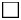 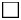 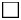 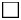 НАУҚАСТЫ ЖІКТЕУ

ТИП БОЛЬНОГОжаңа жағдай/новый случай  қайталанған ауру/рецидив

сәтсіз ем/неудача лечения үзілістен кейінгі ем/лечение после перерыва

ауыстырылған/переведен

Басқалар/Другие: ТМБ(-) қайталанған ауру/рецидив МБТ(-)

                  ТМБ (-) үзілістен кейінгі ем/лечение после перерыва МБТ(-)

                  ТМБ(-) сәтсіз ем/неудача лечения МБТ(-)

Санат/Категория _____________ Зерттеуге жіберілу себептері/

Причина для исследования: диагностика                        

химиялық терапияны бақылау/контроль химиотерапии             

Диагнозы ___________________________________________________________

____________________________________________________________________

Ем басталған күні/Дата начала лечения: _____________________________

Химиялық терапия ұзақтығы (ай)/Длительность химиотерапии (месяц) ___

Материалды зерттеуге жіберген дәрігердің ТАӘ/ФИО врача, направляющего материал на исследование:

____________________________________________________________________

Қақырықтың жиналған күні/Дата сбора мокроты ________________________

Медқызметкердің қолы/Подпись медработника __________________________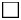 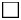 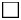 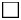 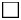 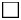 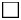 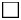 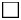 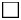  ТМБ-на СЕБІНДІ ҚОРЫТЫНДЫЛАРЫ

РЕЗУЛЬТАТЫ ПОСЕВОВ НА МБТКүні/Дата ________________________________________________

Зерттеу жүргізушінің ТАӘ/ФИО проводившего исследование:

_______________________________________________

Қолы/Подпись ____________________________________________

Форма                              Сноска. Форма в редакции приказа Министра здравоохранения РК от 31.07.2012 № 514 (вводится в действие по истечении десяти календарных дней со дня его первого официального опубликования). ТМБ культурасының туберкулезге қарсы препараттарға

сезімталдығының нәтижелерін алуға арналған

ЖОЛДАМА

НАПРАВЛЕНИЕ

на получение результатов теста на лекарственную

чувствительность культуры

МБТ к противотуберкулезным препаратамЛевенштейн-Йенсен Бактек  Молекулярлы-генетикалық/Молекулярно-генетический

Емдеу ұйымы/Лечебная организация __________________________________

Науқастың ТАӘ/ФИО пациента ________________________________________

Туған күні мен жылы/Дата и год рождения _____________ _____________

Жынысы/Пол: Е/М Ә/Ж

Мекенжайы (толық)/Адрес (полностью) _______________________________

Жаңа анықталған/қайталануы (астын сызыңыз)/Вновь выявленный/рецидив (подчеркнуть)

Санат/Категория ________________

Зерттеу себебі (Причина для исследования): диагностика 

химиялық терапияның бақылауы (контроль химиотерапии) 

Емнің басталған күні/Дата начала лечения: _______________________

Химиялық терапия ұзақтығы (ай)/Длительность химиотерапии (мес.): ______________________

Материалды зерттеуге жіберген дәрігердің ТАӘ/ФИО врача, направляющего материал на исследование: _________________________________________

Қақырықтың жиналған күні/Дата сбора мокроты _______________________

Медқызметкердің қолы/Подпись медработника ________________________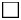 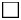 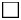 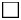 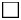 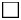  ДӘРІЛІК СЕЗІМТАЛДЫҚТЫ ТЕСТІЛЕУ

ТЕСТИРОВАНИЕ ЛЕКАРСТВЕННОЙ ЧУВСТВИТЕЛЬНОСТИ      Белгілеу: Төз – концентрациясын көрсету; С – сезімтал; Ө - өсінді

      Отмечать: Уст – указать концентрацию; Ч – чувствительный; П – пророст

      Күні/Дата: ___________ Культураның нөмірі/Номер культуры: ____

      Зерттеу жүргізген маманның ТАӘ/ ФИО проводившего исследование _______________________________

      Қолы/Подпись _________________ 

Форма                              Сноска. Приложение 6 дополнено формой в соответствии с приказом Министра здравоохранения РК от 31.07.2012 № 514 (вводится в действие по истечении десяти календарных дней со дня его первого официального опубликования). Қақырықты Xpert MTB/RIF-мен зертханалық зерттеуге жолдама

Направление на лабораторное исследование мокроты

на Xpert MTB/RIFҮлгінің сәйкестендіру нөмірі № /Идентификационный номер образца № ___

Науқастың АТН №/РРН больного № _________________________

Емдеу ұйымның атауы/Название лечебной организации ___________________

Үлгіні зертханаға жіберу күні/Дата направления образца в лабораторию ___________________

Науқастың аты-жөні/Фамилия, имя больного ____________________________

Туылған күні/Дата рождения __________________________________________

Мекенжайы/Домашний адрес ____________________________________________

Жынысы/Пол: Е/M Ә/Ж 

Науқасты жіктеу (белгілеу): егер А немесе Б болмаса, Xpert тестін өткізілуін негіздеу

Тип больного (отметить): если не А и не Б, то обоснование проведения теста Xpert:

КДТ ТБ күдігі (А)/ с подозрением на МЛУ ТБ (А) 

__________________________________

АИТВ ТБ күдігі (В)/ с подозрением на ВИЧ ТБ (В) 

__________________________________

Осы нысанда жіберілген үлгі бөлігінің № /№ Порции образца, посылаемой с этой формой _____

Алғашқы үлгіні жинау күні/Дата сбора первого образца ______________

Жинаушының ТАӘ/ФИО собравшего _________________ Қолы/Подпись _______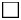 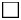 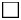 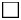  Нәтижесі (зертханада толтырылады)

Результат (заполняется лабораторией)Сәйкестендіру нөмірі № /Идентификационный номер № _____________

Зертханалық нөмірі №/Лабораторный номер № _________________________

Зертханалық атауы/Наименование лаборатории ________________________

Күні/Дата ________________________*қақырықтың түрі (қанды, іріңді-сілекей немесе сілекей)/

/внешний вид мокроты (с кровью, слизисто-гнойная или слюна)

**теріс: МБТ анықталмаған; ТБ+: МБТ анықталған, Rif-анықталмаған; Rif+:МБТ анықталған. Rif-резистентті; қате: нәтижесі белгісіз/қате/

отр:МБТ не определен; ТБ+: МБТ определен Rif не определен; Rif+: МБТ определен Rif резистентный; ошибка: результат неизвестен/ошибка

Нәтижесі ***анықталмаса қайталау, қате/

/повторить, если не определен Результат / ошибкаӨткізілген күні/Дата проведения ___________   Қолы/Подпись __________(нәтижесімен бірге) толтырылған нысан тез арада дәрігерге жіберілуі тиіс

заполненная форма (с результатом) должна немедленно отсылаться клиницистам

  Форма                              Сноска. Форма в редакции приказа Министра здравоохранения РК от 31.07.2012 № 514 (вводится в действие по истечении десяти календарных дней со дня его первого официального опубликования). Культуралық зерттеулерді есепке алу зертханалық журналы

Лабораторный журнал учета культуральных исследованийсол жағы/левая сторонаоң жағы/правая сторона

Форма                              Сноска. Форма в редакции приказа Министра здравоохранения РК от 31.07.2012 № 514 (вводится в действие по истечении десяти календарных дней со дня его первого официального опубликования). ТМБ дәріге сезімталдығын тестілеу нәтижелерінің

зертханалық журналы

Лабораторный журнал результата теста на лекарственную

чувствительность МБТсол жағы/левая сторонаоң жағы/правая сторона      продолжение:

Форма                              Сноска. Приложение 6 дополнено формой в соответствии с приказом Министра здравоохранения РК от 31.07.2012 № 514 (вводится в действие по истечении десяти календарных дней со дня его первого официального опубликования). BACTEC ТМБ дәріге сезімталдық тестісі және культуралық

зерттеулерді есепке алу журналы

Журнал учета культуральных исследований и теста на лекарственную

чувствительность МБТ проведенного на BACTEC Журналдың жалғасы/Продолжение журнала

Форма                              Сноска. Приложение 6 дополнено формой в соответствии с приказом Министра здравоохранения РК от 31.07.2012 № 514 (вводится в действие по истечении десяти календарных дней со дня его первого официального опубликования). HAIN тест және XpertMTB/RIF нәтижелерін есепке алу журналы

Журнал учета результатов HAIN-теста и XpertMTB/RIF      продолжение:      продолжение:А4 форматы

Формат А4

                Қоректік орталарды даярлау және тексеру

                                   ЖУРНАЛЫ

                                    ЖУРНАЛ

                приготовления и контроля питательных сред20__ жылғы (года) "__" __________   20__ жылғы (года) "__" __________

басталды (начат)                    аяқталды (окончен)

_____________________________________________________________________А4 форматы

Формат А4

    Ауа, бу (автоклав) стерилизаторларының жұмысын тексеру

                                ЖУРНАЛЫ

                                 ЖУРНАЛ

контроля работы стерилизаторов воздушного, парового (автоклав)20__ жылғы(года) "__" __________         20 жылғы(года) "__" ________

басталды (начат)                         аяқталды (окончен)                      Стерилизаторлар жұмысын тексерудiң нормативтік

                      техникалық құжаттамасын (НТҚ) көрсетiңiз.

                      Указать нормативно-техническую документацию

                      (НТД) контроля работы стерилизаторов.

                                    1. ______________________________

                                    2. ______________________________

                                    3. ______________________________

                                    4. ______________________________

                                    5. ______________________________продолжение таблицыА4 форматы

Формат А4

                           Стерильдікке зерттеудің

                               ЖҰМЫС ЖУРНАЛЫ

                               РАБОЧИЙ ЖУРНАЛ

                       исследований на стерильность20__ жылғы/года“__” ____________     20__ жылғы/года “__” ___________

басталды/начат                       аяқталды/оконченҮлгiлердi iрiктеу мен оларды         Методы отбора образцов и их

зертханалық зерттеу келесi           лабораторные исследования

нормативтiк техникалық құжаттарға    проводятся в соответствии

(НТҚ) сәйкес жүргiзiледi             со следующей нормативно-

                                     технической документацией

                                     (НТД перечислить)1. ______________________________    1. ____________________________

2. ______________________________    2. ____________________________

3. ______________________________    3. ____________________________

4. ______________________________    4. ____________________________

5. ______________________________    5. ____________________________продолжение таблицы

  Форма                              Сноска. Форма в редакции приказа Министра здравоохранения РК от 31.07.2012 № 514 (вводится в действие по истечении десяти календарных дней со дня его первого официального опубликования). Серологиялық зерттеулерді тіркеу

ЖУРНАЛЫ

ЖУРНАЛ

регистрации серологических исследований20__жылғы (года) «__»____басталды (начат)

20__ жылғы (года) «__»_____аяқталды (окончен)

_____________________________________________________________________

       зерттеудің атын жазыңыз (вписать название исследований)Үлгілерді iрiктеп алу әдістері, материал жинау

және зертханалық зерттеулер келесі нормативтік

техникалық құжаттамаларға (атап өтіңіз) сәйкес

жүргізіледі.                                  

(Методы отбора образцов, сбора материала и их 

лабораторные исследования проводятся в       

соответствии со следующей нормативно-        

технической документацией (перечислить))     

1. ____________________________________________

2. ____________________________________________

3. ____________________________________________

4. ____________________________________________

5. ____________________________________________

6. ____________________________________________

7. ____________________________________________

8. ____________________________________________

9. ____________________________________________

10. ___________________________________________      продолжение:А4 форматы

Формат А4

                        Серологиялық зерттеулерді тіркеу

                            (мерезді диагностикалау)

                                     ЖУРНАЛЫ

                                      ЖУРНАЛ

                    регистрации серологических исследований

                            (диагностика сифилиса)20__ жылғы (года) "__" _______        20__ жылғы (года) "__" ________

басталды (начат)                      аяқталды (окончен)продолжение таблицы                                                № 260/е н. артқы беті

                                                Разворот ф. № 260/уА 4 форматы

Формат А 4

   ЗЕРТХАНАШЫ ДӘРІГЕРДІҢ КҮНДЕЛІКТІ ЖҰМЫСЫН ЕСЕПКЕ АЛУ ПАРАҒЫ

            ЛИСТОК ЕЖЕДНЕВНОГО УЧЕТА РАБОТЫ ВРАЧА-ЛАБОРАНТА                              20 жылғы (года) _____________ үшін (за)_____________________________________________________________________Зертханашы дәрігер (медзертханашы) (Врач лаборант (медлаборант) _____________________________________________________________________продолжение таблицыКүнделікті жұмысты есепке алу парағын зертханашы дәрігер

(медзертханашы) толтырады және орындалған зерттеулер саны туралы

деректі зертханада орындалған талдаулар санын есепке алу журналына

жазу үшін зертхана меңгерушісіне өткізеді (№ 262/е нысан)

(Листок ежедневного учета работы заполняется врачом-лаборантом

(медлаборантом) и сдается заведующему лабораторией для внесения

данных о количестве выполненных исследований в журнал учета

количества выполненных анализов в лаборатории (форма № 262/у)Зертханашы дәрігер (медзертханашы) Врач-лаборант (медлаборант) _____________________________________________________________________                                              № 261/е н. артқы беті

                                              Разворот ф.№ 261/упродолжение таблицыА4 форматы

Формат А4

               Зертханада жасалған талдаулар санын есептеу

                               ЖҰМЫС ЖУРНАЛЫ

                              РАБОЧИЙ ЖУРНАЛ

         учета количества выполненных анализов в лаборатории20__ жылғы (года) "__" ________    20__ жылғы (года) "__" ________

басталды (начат)                   аяқталды (окончен)_____________________ жылы (год) ______________________ айы (месяц)продолжение таблицы

Форма                              Сноска. Приложение 6 дополнено формой в соответствии с приказом Министра здравоохранения РК от 31.07.2012 № 514 (вводится в действие по истечении десяти календарных дней со дня его первого официального опубликования). КІРІС БАҚЫЛАУ АКТІСІ

АКТ ВХОДНОГО КОНТРОЛЯ_____________________________________________________________________

(зерттеу жүргізген зертхананың атауы)

(наименование лаборатории проводившей исследования)

№ __________________________________________________________________________

материалдың зертханаға түскен күні (дата поступления материала в лабораторию)

_____________________________________________________________________

1.Өнім үлгісінің атауы (наименование образца продукции) _____________

_____________________________________________________________________

2.Өндіруші (өндіруші мемлекет, өндіруші зауыт) (производитель, страна происхождения, завод изготовитель) __________________________________

3.Серия нөмірі ( Номер серии) _______________________________________

4. Көзбен шолу жағдайы (Визуальное состояние) _______________________

_____________________________________________________________________

5. Зерттеу нәтижелері (Результаты исследования)Кіріс бақылау актісін тапсырды ______________       ________________

(Акт входного контроля сдал)       (күні)            (тегі мен қолы)

                                   (дата)         (фамилия и подпись)

Қабылдады ________________        ____________________

(Получил)      (күні)                (тегі мен қолы)

               (дата)              (фамилия и подпись)

Форма                              Сноска. Приложение 6 дополнено формой в соответствии с приказом Министра здравоохранения РК от 31.07.2012 № 514 (вводится в действие по истечении десяти календарных дней со дня его первого официального опубликования). Үлгілерді зерттеу үшін қабылдау-өткізу

АКТІСІ

АКТ

приема - передачи образцов для исследования

Күні (дата) 20____жылғы (года) «_____» __________Біз, төменде қол қойғандар (ТАӘ, лауазымы) (мы, нижеподписавшиеся ФИО, должность) _____________________________________________________

_____________________________________________________________________

_____________________________________________________________________

______________________________________________________

        (зертхананың атауы (наименование лаборатории))

берілгені туралы актіледік (составили настоящий акт в том, что специалистами входного контроля передано в) ________________________

______________________________________________________________________________________ ___________________________

  Қолы (Подпись)           ТАӘ (ФИО)

_________________ ___________________________

  Қолы (Подпись)           ТАӘ (ФИО)

Приложение 7 к приказу    

и.о. Министра здравоохранения 

Республики Казахстан     

23 ноября 2010 года № 907      Сноска. Приложение 7 с изменением, внесенным приказом Министра здравоохранения РК от 06.03.2013 № 127 (вводится в действие по истечении десяти календарных дней после дня его первого официального опубликования).А6 форматы

Формат А6

                                  ЖОЛДАМА

                                 НАПРАВЛЕНИЕТұрақты мекенжайы немесе жұмыс орны бойынша емханаға

(В поликлинику по месту жительства или работы)

____________________________________________________________________

Донор _____________________________________________________________,

Тұрғылықты мекенжайы (проживающий по адресу) _______________________

___________________________________________________________________,

Флюорографияға (на флюорографию) ________________________ күні (дата)Қан орталығының дәрігері, медтіркеушісі

Врач, медрегистратор Центра крови ____________________ қолы (подпись)Формат А6

                              А Н Ы Қ Т А М А

                               С П Р А В К А

                                 № _________Серия _______________

Донор (дана донору) _________________________________________________

                   тегі, аты, әкесінің аты (фамилия, имя, отчество)оның (в том, что он (а) сдал (а) кровь _____________________ қан

                               күні,айы,жылы (число, месяц, год)

тапсырғандығы немесе (или)

_______________ бастап (с) ________________ дейін (до) 20__ ж. (г.)

"__" _______________ тексеруде болғаны (был(а) на обследовании) туралы берілді

               астын сызу (нужное подчеркнуть)Жұмыс орнына көрсету үшін берілді (Дана для предъявления по месту

работы)

Донордың тексерілген қан тапсырған күндерінде осы күндердің орташа

еңбекақысы және жұмыс орны (лауазымы) сақталады.

За работником, являющимся донором в дни обследования и дачи крови

сохраняется место работы (должность) и средняя заработная плата.

Егер донор болып табылатын қызметкер жұмыс берушімен келісім бойынша

қан мен оның компоненттерін тапсыру (донациялау) күндері жұмысқа

шықса, оның орташа айлық еңбекақысы сақтала отырып, өзінің қалауы

бойынша басқа демалыс күні беріледі не бұл күн жыл сайынғы еңбек

демалысына қосылуы мүмкін.

По соглашению с работодателем работник, являющийся донором, в дни

дачи (донации) крови и ее компонентов приступил к работе, ему

предоставляется по его желанию другой день отдыха с сохранением за

ним средней заработной платы либо этот день может быть присоединен к

ежегодному трудовому отпуску. 

Негіздеме: Қазақстан Республикасының Еңбек Кодексі 15.05.2007 ж.

№ 251-III 151-б. және "Халық денсаулығы және денсаулық сақтау жүйесі

туралы" ҚР Кодексінің 18.09.2009 ж. № 193-IV ҚРЗ 167-бабы.

Основание: Трудовой Кодекс Республики Казахстан от 15.05.2007 года

№ 251- III ст.151 и Кодекс РК "О здоровье народа и системе

здравоохранения" от 18.09.2009 г № 193-IV ЗРК ст. 167.М.О. М.П.        Анықтаманы берген адам

                (Лицо, выдавшее справку) ______________ қолы (подпись)

А4 форматы

Формат А4      Сноска. Форма исключена приказом Министра здравоохранения РК от 31.07.2012 № 514 (вводится в действие по истечении десяти календарных дней со дня его первого официального опубликования).А5 форматы

Формат А5

           ҚАН ТАПСЫРУҒА, ПЛАЗМАФЕРЕЗГЕ ЖӘНЕ Т.Б. ЖОЛДАМА

         Алғашқы рет, ағымдағы жылы бірінші рет, қайталап,

                   туысы (астын сызу керек)

              НАПРАВЛЕНИЕ НА КРОВОДАЧУ, ПЛАЗМАФЕРЕЗ И ДР.

            Первичный, первый раз в текущем году,повторный

                           (подчеркнуть)Төлем ақылы донор                        Төлем ақысыз донор

(Платный донор) ________________________ (Безвозмездный донор)

           Сәйкестендіру нөмірі (таңбасы,

          штрих-коды және басқа) (Идентификационный

                номер(марка, штрих-код и др.Қан тобы (группа крови) ____________________ Rh-факторы (Rh –фактор)

_____________________________________________________________________

Донор _______________________________________________________________

                тегі, аты, әкесінің аты (фамилия, имя, отчество)

жіберіледі (направляется на):

1) қан өткізуге (кроводача), доза ___________ мл

2) плазмаферезге (дискретты, аппаратты) иммундық-изоиммундық плазма

(плазмаферез (дискретный, аппаратный), плазма иммунная -_,

изоиммунная) ________________________________________________________

                 керегінің астын сызу керек ( нужное подчеркнуть)

3) иммундау (иммунизация) _________________________________ түрін

көрсету керек (указать вид)20__ жыл(год) "__" __________ дәрігер (врач) _______________ қолы

(подпись) 

_________________________________________________________________

                       кесу сызығы (линия отрыва)№ ____/е н. жолдамаға (к направлению ф._____/у

Кесу талоны

Отрывной талон

Ақылы донордың ақшалай өтемақы, өтеусіз донорға тегін түскі тамақ

немесе оның ақшалай баламасы (на денежную компенсацию платному

донору, бесплатный обед или его денежный эквивалент безвозмездному

донору) Ақылы донор                               Өтеусіз донор

Платный донор ___________________________ Безвозмездный донор

            Сәйкестендіру нөмірі (таңбасы,

            штрих-коды және басқа) (Идентификационный

                   номер(марка, штрих-код и др.)Донор

_____________________________________________________________________

            тегі, аты, әкесінің аты (фамилия, имя, отчество)

1. Қан, плазма, иммундық, изоиммундық плазма, қан жасушасын берді

(керегінің астын сызу керек) (дал кровь, плазму, плазму иммунную,

изоиммунную, клетки крови) (нужное подчеркнуть) 

_мөлшері (в количестве) _ ________________________________________ мл

                                       жазумен (прописью)

2. Антиденелер титрі (титр антител) _________________________________

                                       жазумен (прописью)

3. Иммундау курсын өтті ( прошел курс иммунизации)

__________________________ түрін көрсетіңіз (указать вид)20__ жылғы (года) "__" _________ Жауапты тұлға (ответственное лицо)

___________________________

      қолы (подпись)

_____________________________________________________________________

Кассир немесе буфеттің жауапты тұлғасы толтырады (заполняется

кассиром или ответственным лицом буфета)

Донорға (донору выданы (нужное указать):

______________________________________________________ сомасында

                     жазумен (прописью)

ақшалай өтемақы (денежная компенсация в сумме) берілді

(керегін көрсетіңіз) оған ақшалай балама немесе тегін түскі ас

бесплатный обед или его денежный эквивалент _________________________

Кассир __________________ қолы (подпись)

Буфетші _____________________ қолы (подпись)А4 форматы

Формат А4

       _____ № _____ күн сайынғы ведомостан алынған донордың қан

           үлгісін бастапқы зертханалық зерттеу нәтижелерінің

                              жиынтық ведомосы

                             Сводная ведомость

     результатов первичного лабораторного исследования образцов

                     крови доноров за ________

                    № ______ ежедневной ведомостипродолжение таблицыАталған бөлімшелер жиынтықты біртіндеп толтырады, қан компоненттерін сақтау және жарамсыздыққа шығару бөлімшесінің мұрағатына тапсырады

Сводка последовательно заполняется указанными подразделениями и архивируется в отделении хранения и выбраковки компонентов кровиА4 форматы

Формат А4

              күні донорларды алдын ала зертханалық

                       тексеруден өткізу ведомосы

               Ведомость предварительного лабораторного

           обследования доноров за ___________________      Сноска. Форма исключена приказом Министра здравоохранения РК от 06.03.2013 № 127 (вводится в действие по истечении десяти календарных дней после дня его первого официального опубликования).

  Форма                              Сноска. Форма в редакции приказа Министра здравоохранения РК от 31.07.2012 № 514 (вводится в действие по истечении десяти календарных дней со дня его первого официального опубликования). Үлгілерді трансфузиялық инфекцияларға бастапқы

зерттеу нәтижелерін растау ведомосы ______

Ведомость подтверждения результатов первичного

исследования образцов на трансфузионные инфекции за ___      продолжение:Ведомосты электрондық және қағаз тасымалдауышта жүргізуге болады

Возможно ведение ведомости как в электронном виде, так и на бумажном носителе

Форма                                 Сноска. Приложение 7 дополнено формой в соответствии с приказом Министра здравоохранения РК от 31.07.2012 № 514 (вводится в действие по истечении десяти календарных дней со дня его первого официального опубликования). Қанды жеке және арнайы іріктеуге

ЖОЛДАМА

НАПРАВЛЕНИЕ

на индивидуальный и специальный подбор крови1. ТАӘ (Ф И О) _____________________________________________________

2. Туған күні (Дата рождения) ______________________________________

3. АВО жүйесі (Группа крови по системе АВО)________________________

4. Резус-тиістілігі (Резус принадлежность)_________________________

5. Диагнозы (Диагноз)_______________________________________________

6. Қанды жеке іріктеу қажеттілігі неден туындады (Чем вызвана

необходимость индивидуального подбора крови)

____________________________________________________________________

____________________________________________________________________

___________________________________

7. Бұрын қанның транфузиясы жүргізілді ме (Проводились ли раньше

трансфузии крови)___________________________

_____________________________________________________________________

_____________________________________________________________________

            (оның күні мен ағымын көрсетіңіз/указать даты и как они

протекали)

8. Реципиентте гемолиздік ауруы бар балалар туылды ма ( ауыр түрде

сары ауру, туа біткен әмбебаб ісік т.б.)

(Рождались ли дети у реципиента с гемолитической болезнью (тяжелая

желтуха, врожденный универсальный отек, прочее)_____________________

_____________________________________________________________________

___________________________________

9. Сыртартпада неше рет жүкті болды, түсік тастау болда ма (Сколько в

анамнезе беременностей, были ли выкидыши)___________________________

_____________________________________________________________________

_____________________________________________________________________

_____________________________________________________________________

10. Қажетті трансфузиологиялық ортаның мөлшері, болжамды трансфузия

күні (Количество требуемой трансфузионной среды и ориентировочная

дата трансфузии)

_________________________________________________________________

_________________________________________________________________

_________________________________________________________________

_________________________________________________________________

__________________________________

11. Емдеуші дәрігердің ТАӘ (ФИО лечащего врача)_____________________

12. Емдеуші дәрігердің телефоны (Телефон лечащего врача)____________

13. Қанды жеке дара іріктеуге жіберген күні

(Дата направления крови для подбора)_______________________________

  Форма                              Сноска. Форма в редакции приказа Министра здравоохранения РК от 31.07.2012 № 514 (вводится в действие по истечении десяти календарных дней со дня его первого официального опубликования). АҚЫЛЫ ДОНОРДЫҢ МЕДИЦИНАЛЫҚ КАРТАСЫ

МЕДИЦИНСКАЯ КАРТА ПЛАТНОГО ДОНОРАТегi (Фамилия)____________________________________________________

Аты (Имя)___________________ Әкесiнiң аты (Отчество)_________________

Туған күні (Дата рождения)_____________ Кәсiбi (Профессия)___________

Жеке басын куәландыратын құжаттың нөмірі ___________________________

(Номер документа удостоверяющего личность)

Әскери билет сериясы (Военный билет серии)____________ №____________

Мекенжайы мен телефоны (Адрес и телефон)____________________________

____________________________________________________________________

____________________________________________________________________

______________________________________W_____________________________

_____________________________________________________________________ АЛҒАШҚЫ ТЕКСЕРУ

ПЕРВИЧНОЕ ОБСЛЕДОВАНИЕ1. Сыртартпа

1.1. Тұқым қуалаушылығы (Наследственность)____________________

1.2. Ауырған аурулары (оның iшiнде операциялар) және оның болған уақыты (Перенесенные заболевания (в том, числе операции) и их давность)____________________________________________________________

_____________________________________________________________________

_____________________________________________________________________

_________________________________________________________________

1.3. Қан және оның компоненттерiнiң трансфузиялары (Трансфузии крови и ее компонентов)____________________

_____________________________________________________________________

_____________________________________________________________________

__________________________________________________________________

_____________________________________________________________________

_________________________________

1.4. Екпелер, егулер және олардың болған уақыты (Прививки, вакцинации и их давность)_______________________

_____________________________________________________________________

_________________________________

      2. Донорды тексерудің нәтижелері (Результаты обследовании донора)      Дәрiгердiң қолы (Подпись врача)

      3. Донорды келесi тексерудің нәтижелерi (Результаты последующих обследовании донора)      Дәрiгердiң қолы (Подпись врача)

      4. Донорды келесi тексерулердің нәтижелерi (Результаты последующих обследовании донора)      Дәрiгердiң қолы (Подпись врача)

      5. Донорды келесi тексеру нәтижелерi (Результаты последующих обследовании донора)      Дәрiгердiң қолы (Подпись врача)

      6. Донорды келесi тексеру нәтижелерi (Результаты последующих обследовании донора)      Дәрiгердiң қолы (Подпись врача)

      7. Донорды келесi тексеру нәтижелерi (Результаты последующих обследовании донора)      Дәрiгердiң қолы (Подпись врача)

      8. Қанды клиникалық-зертханалық зерттеулердiң нәтижелерi (Результаты клинико-лабораторных исследовании крови)      9.      10.      11. Қанды клиникалық-зертханалық зерттеулердiң нәтижелерi (Результаты клинико-лабораторных исследовании крови)      12.      13.      14. Қанды клиникалық-зертханалық зерттеулердiң нәтижелерi (Результаты клинико-лабораторных исследовании крови)      15.      16.      17. Қанды клиникалық-зертханалық зерттеулердiң нәтижелерi (Результаты клинико-лабораторных исследовании крови)      18.      19.      20. Иммундау туралы жазбалар (Запись об иммунизации)      21.      Ескертпе (Примечание): плазма донорлоры үшiн 2-баған толтырылмайды (для доноров плазмы графа 2 незаполняется)

      22.      Ескертпе (Примечание): плазма донорлоры үшiн 2-баған толтырылмайды (для доноров плазмы графа 2 не заполняется)

      23.      Ескертпе (Примечание): плазма донорлоры үшiн 2-баған толтырылмайды (для доноров плазмы графа 2 не заполняется)

      24. Плазмоферез емшарасын жүргізгеннен кейiнгi донордың жағдайы (Состояние донора после проведения процедуры плазмофереза)

Форма                              А4 форматы

      Формат А4      Сноска. Форма в редакции приказа Министра здравоохранения РК от 31.07.2012 № 514 (вводится в действие по истечении десяти календарных дней со дня его первого официального опубликования).Күнi (Дата) _____________________

Қан алынған орын (Место забора крови)______________________________ Донордың сауалнамасы      Донор қанына мұқтаж пациенттерге көмектесуге ниет білдіргеніңіз үшін алғысымызды білдіреміз!

      Сізге қойылған сұрақтарға («иә» немесе «жоқ» деп жауап беру) шынайы жауап беруіңізді өтінеміз, мархабат.

      Осы сұрақтарға шынайы жауаптарыңыз Сіздің донор ретінде қауіпсіздігіңіз бен қаныңыз құйылатын пациентің қауіпсіздігін қамтамасыз ету үшін қажет. 

Донордың ТАӘ_________________________________________________

Туған күні______________

Жынысы___________________e-mail____________________________________

Мекенжайы (нақты және тіркелуі бойынша)_____________________________

_____________________________________________________________________

_______________________

Үй телефоны___________________ Ұялы телефоны_________________________

Қызмет телефоны_______________________ Жұмыс орны____________________      Мен, осы ақпараттың мен және пациент үшін маңызды екенін сезіне отырып, сауалнамадағы барлық сұрақтарға түсініп, шынайы жауап бергенімді мәлімдеймін.

      Мен, менің қаным мен оның компоненттері медициналық мақсатқа үшін қолданылуы мүмкін болғандықтан, қан мен оның компоненттерін ерікті, ешқандай мәжбүрлеусіз тапсыратындығымды растаймын. 

      Мен, менің қанымды АИТВ, мерезге, В және С гепатитіне және басқа да инфекцияларға тексерілетіндігіне келісімімді беремін. Осы инфекциялар маркерлеріне тексеру оң нәтиже берген жағдайда деректер диагнозды анықтау және емдеу туралы шешімді қаблдау үшін тиісті емдеу ұйымдарына беріледі. 

      Мен, менің қаныма зертханалық тексерулер тек пациенттің қауіпсіздігі үшін ғана жүргізілетінін түсінемін.

      Мен менің дербес мәліметтерім Қан орталығының дерекқорына енгізілетіні туралы ескертілді. 

      Мен донорлыққа қатысу үшін жіберілетін ақпаратты алуға келісімімді беремін (иә/жоқ).

      Маған жалған мәліметтер берген жағдайда, Қазақстан Республикасының заңнамасына сәйкес жауапқа тартылуым мүмкін екендігі ескертілді. 

      Мен тілінде дәрігер түсіндіруімен жоғарыда аталған барлық сұрақтарға түсінгенімді растаймын.Донордың қолы_____________________ Дәрігердің қолы_______________

Күні_________________ Анкета донора      Благодарим Вас за желание помочь нуждающимся в донорской крови пациентам!

      Пожалуйста, ответьте откровенно на предложенные Вам вопросы (отвечая на вопросы, поставьте «да» или «нет»).

      Откровенные ответы на эти вопросы необходимы для обеспечения Вашей безопасности как донора и безопасности пациента, которому будет перелита Ваша кровь.

ФИО донора____________________________________________________

Дата рождения___________ Пол___________________e-mail_________

Домашний адрес (фактический и по прописке)____________________

_____________________________________________________________Домашний телефон___________________ Мобильный телефон___________

Рабочий телефон_______________ Место работы_________________      Я заявляю, что полностью понял(а) все вопросы анкеты и ответил(а) на них правдиво, осознавая значимость этой информации для меня и здоровья пациента.

      Я подтверждаю, что даю кровь или ее компоненты добровольно, без принуждения и моя кровь или ее компоненты могут быть использованы для медицинских целей.

      Я даю согласие на то, что моя кровь будет обследована на ВИЧ,сифилис, гепатиты В и С и другие инфекции. В случае получения положительных результатов тестов на маркеры данных инфекций сведения будут переданы в соответствующие медицинские организации для уточнения диагноза и принятия решения о лечении.

      Я понимаю, что лабораторные исследования моей крови проводятся исключительно в целях безопасности пациентов.

      Я предупрежден о включении моей персональной информации в базу данных Центра крови.

      Я согласен на получение информационных рассылок с целью приглашения для участия в донорстве (да/нет).

      Я предупрежден(а), что в случае предоставления недостоверных сведений могу быть привлечен(а) к ответственности в соответствии с законодательством Республики Казахстан.

      Я подтверждаю, что полностью понял(а) все перечисленные выше вопросы, которые были разъяснены мне на ___________________ языке врачом ________________________Подпись донора _____________________ Подпись врача ________________

Дата _________________А4 форматы

Формат А4

                ДОНОРЛАРДЫ ИММУНДАУ ЕМШАРАЛАРЫН ТІРКЕУ

                                 ЖУРНАЛЫ

                                 ЖУРНАЛ

               РЕГИСТРАЦИИ ПРОЦЕДУР ИММУНИЗАЦИИ ДОНОРОВ20__ жылғы(года) "__" __________    20__ жылғы(года) "__" __________

басталды (начат)                    аяқталды (окончен)№ 408/е-н. 2-беті

Стр. 2 ф. № 408/у                                                № 408/е-н. артқы беті

                                                разворот ф. № 408/уА4 форматы

Формат А4

                   ДОНОРЛАРДЫ ИММУНДАУДЫ ЕСЕПКЕ АЛУ

                                ВЕДОМОСЫ

                                ВЕДОМОСТЬ

                      УЧЕТА ИММУНИЗАЦИИ ДОНОРОВ

20__ жылы (год) _________________ үшін (за)                                              "БЕКІТЕМІН" "УТВЕРЖДАЮ"

                                 ____________________________________

                              ұйым басшысы (руководитель организации)

                              20__ жылғы (года) "__" ________________продолжение таблицы20__ жыл (год) "__" _______________Иммундауға жауапты адам

(Лицо, ответственное за иммунизацию) ____________________________

                                            қолы (подпись)

 Форма                              А4 форматы

      Формат А4      Сноска. Форма в редакции приказа Министра здравоохранения РК от 31.07.2012 № 514 (вводится в действие по истечении десяти календарных дней со дня его первого официального опубликования). ДОНОРЛЫҚҚА ҚАТЫСУҒА НИЕТ БІЛДІРГЕН ТҰЛҒАЛАРДЫ ЕСЕПКЕ АЛУ

КҮНДЕЛІГІ

ДНЕВНИК

УЧЕТА ЛИЦ, ОБРАТИВШИХСЯ ДЛЯ УЧАСТИЯ В ДОНОРСТВЕА4 форматы

Формат А4

                    Донорлар мен науқастарды типтеу

                               ЖУРНАЛЫ

                                ЖУРНАЛ

                   типирования доноров и больных20__ жылғы (года) "__" ______       20__ жылғы (года) "__" _______

басталды (начат)                    аяқталды (окончен)

Форма                              А5 форматы

      Формат А5      Сноска. Форма в редакции приказа Министра здравоохранения РК от 31.07.2012 № 514 (вводится в действие по истечении десяти календарных дней со дня его первого официального опубликования). HLA-типтеу нәтижесі

результат HLA-типирования МҰ (МО) _____________________________________________________________

Бөлімше (Отделение)__________________________________________________

Реципиенттің немесе донордың ТАӘ (ФИО реципиента или донора)_________

_____________________________________________________________________

Туған күні (Дата рождения)_______________________

ДНҚ нөмірі (Номер ДНК) ________________________

Зерттеу материалы (Материал для исследования)_________________

Қанды алу күні (Дата забора крови)_________________________________

Қанды қабылдау күні (Дата поступления крови)_______________________Дәрігердің қолы (Подпись врача) ____________________________________

Бөлім меңгерушісінің қолы (Подпись заведующей отделом) _____________

Талдау жасау күні (Дата постановки анализа) ________________________А4 форматы

Формат А4

                    HLA-антиденелi донорларды тiркеу

                                ЖУРНАЛЫ

                                ЖУРНАЛ

                 регистрации доноров с HLA-антителами20__ жылғы(года) "__" _______         20__ жылғы(года) "__" ________

басталды (начат)                      аяқталды (окончен)продолжение таблицы

Форма                              Сноска. Приложение 7 дополнено формой в соответствии с приказом Министра здравоохранения РК от 31.07.2012 № 514 (вводится в действие по истечении десяти календарных дней со дня его первого официального опубликования). HLA-антиденелерді серологиялық және ИФТ әдісімен анықтау

нәтижесін тіркеу 

журналы 

Журнал 

регистрации результатов определения HLA-антител серологическим

и ИФА методами

Форма                              Сноска. Приложение 7 дополнено формой в соответствии с приказом Министра здравоохранения РК от 31.07.2012 № 514 (вводится в действие по истечении десяти календарных дней со дня его первого официального опубликования). SBT типтеу әдісі үшін ПТР-қоспаларын дайындауды тіркеу

журналы

Журнал 

регистрации приготовления ПЦР-смесей для SBT методики

типирования

Форма                              Сноска. Приложение 7 дополнено формой в соответствии с приказом Министра здравоохранения РК от 31.07.2012 № 514 (вводится в действие по истечении десяти календарных дней со дня его первого официального опубликования). Типтеудің SSP әдісі үшін ПТР-қоспаларын дайындауды тіркеу

журналы

Журнал 

регистрации приготовления ПЦР-смесей для SSP методики

типирования

Форма                              Сноска. Приложение 7 дополнено формой в соответствии с приказом Министра здравоохранения РК от 31.07.2012 № 514 (вводится в действие по истечении десяти календарных дней со дня его первого официального опубликования). HLA-типтеу үшін бөлінген ДНК үлгілерін тіркеу

ЖУРНАЛЫ

ЖУРНАЛ 

регистрации выделенных образцов ДНК для HLA-типирования

Форма                              Сноска. Приложение 7 дополнено формой в соответствии с приказом Министра здравоохранения РК от 31.07.2012 № 514 (вводится в действие по истечении десяти календарных дней со дня его первого официального опубликования). Талдауларды қабылдау және оларды беруді тіркеу

ЖУРНАЛЫ

ЖУРНАЛ 

регистрации приема и выдачи анализов

Форма                              Сноска. Приложение 7 дополнено формой в соответствии с приказом Министра здравоохранения РК от 31.07.2012 № 514 (вводится в действие по истечении десяти календарных дней со дня его первого официального опубликования).

Форма                              Сноска. Приложение 7 дополнено формой в соответствии с приказом Министра здравоохранения РК от 31.07.2012 № 514 (вводится в действие по истечении десяти календарных дней со дня его первого официального опубликования). HLA-жүйесі бойынша типтеуге жолдама

Направление на типирование по HLA-системе Типтеу әдісі (Метод типирования):МҰ (МО)_____________________________________________________________

Бөлімше (Отделение)_________________________________________________

Реципиент немесе донордың ТАӘ (ФИО реципиента или донора)___________________________________________

Туған күні

(Дата рождения)_____________________________________________________

Ұлты (Национальность)________________________________________________

Мекенжайы, телефон _________________________________________________

(Домашний адрес, телефон)

Диагнозы (Диагноз)__________________________________________________

Гематрансфузиялық сыртартқы__________________________________________

(Гемотрансфузионный анамнез)

Акушерлік сыртартқы_________________________________________________

(Акушерский анамнез)

Қан тобы мен резус тиістілігі________________________________________

(Группа крови и резус-фактор)

ҚЖТ лейкоциттердің жалпы саны________________________________________

(Количество лейкоцитов в ОАК)

Емдеуші дәрігердің ТАӘ (ФИО лечащего

врача)__________________________________________________________

Байланыс телефонда (Контактные телефоны)_________________________________________________________

Қанды алу күні мен уақыты_____________________________________________________________

(Дата и время забора крови)

Форма                              Сноска. Приложение 7 дополнено формой в соответствии с приказом Министра здравоохранения РК от 31.07.2012 № 514 (вводится в действие по истечении десяти календарных дней со дня его первого официального опубликования).

Форма                                    Сноска. Приложение 7 дополнено формой в соответствии с приказом Министра здравоохранения РК от 31.07.2012 № 514 (вводится в действие по истечении десяти календарных дней со дня его первого официального опубликования).

Форма                                    Сноска. Приложение 7 дополнено формой в соответствии с приказом Министра здравоохранения РК от 31.07.2012 № 514 (вводится в действие по истечении десяти календарных дней со дня его первого официального опубликования). Антиденелерді серологиялық әдіспен анықтау нәтижелерін тіркеу

журналы 

Журнал

регистрации результатов определения антител серологическим

методомКестенің жалғасы/ Продолжение таблицы

Форма                              Сноска. Приложение 7 дополнено формой в соответствии с приказом Министра здравоохранения РК от 31.07.2012 № 514 (вводится в действие по истечении десяти календарных дней со дня его первого официального опубликования). «КРОСС-МАТЧ» ҮЙЛЕСІМДІЛІГІНЕ СЫНАМА НӘТИЖЕЛЕРІН ТІРКЕУ

ЖУРНАЛЫ

ЖУРНАЛ

РЕГИСТРАЦИИ РЕЗУЛЬТАТОВ ПРОБЫ НА СОВМЕСТИМОСТЬ «КРОСС-МАТЧ»      Мұрағатқа тапсырылған күні 20_ жылғы «____»____________ 

  Форма                              Сноска. Форма в редакции приказа Министра здравоохранения РК от 31.07.2012 № 514 (вводится в действие по истечении десяти календарных дней со дня его первого официального опубликования). Донор қанын дайындауды есепке алу

ЖУРНАЛЫ ЖУРНАЛ

учета заготовки донорской крови 

   Форма                              А4 форматы

      Формат А4      Сноска. Форма в редакции приказа Министра здравоохранения РК от 31.07.2012 № 514 (вводится в действие по истечении десяти календарных дней со дня его первого официального опубликования). Қан донорларынан дайындалған қан компоненттерінің қозғалысын

есепке алу және жарамсыздыққа шығару

ЖУРНАЛЫ

ЖУРНАЛ

учета и выбраковки компонентов крови, заготовленных от доноров

крови

  Форма                              Сноска. Форма в редакции приказа Министра здравоохранения РК от 31.07.2012 № 514 (вводится в действие по истечении десяти календарных дней со дня его первого официального опубликования). Донор қаны компоненттерін плазмацитаферез әдісімен өндіруді

есепке алу

ЖУРНАЛЫ

ЖУРНАЛ

учета производства компонентов донорской крови методом

плазмацитафереза 

 Форма                              А4 форматы

      Формат А4      Сноска. Форма в редакции приказа Министра здравоохранения РК от 31.07.2012 № 514 (вводится в действие по истечении десяти календарных дней со дня его первого официального опубликования). Плазма және жасуша донорларынан дайындалған қан компоненттерін

есепке алу және жарамсыздыққа шығару

ЖУРНАЛЫ

ЖУРНАЛ

учета и выбраковки компонентов крови, заготовленных от доноров

плазмы и клеток

Форма                              Сноска. Форма в редакции приказа Министра здравоохранения РК от 31.07.2012 № 514 (вводится в действие по истечении десяти календарных дней со дня его первого официального опубликования). Донор қаны компоненттерін өндіруді есепке алу

ЖУРНАЛЫ

ЖУРНАЛ

учета производства компонентов донорской крови 

Форма                                А4 форматы

      Формат А4      Сноска. Форма в редакции приказа Министра здравоохранения РК от 31.07.2012 № 514 (вводится в действие по истечении десяти календарных дней со дня его первого официального опубликования). Донор қанының жасуша компоненттерін өндіруді есепке алу

журналы

Журнал

учета производства клеточных компонентов донорской крови

Форма                              А4 форматы

      Формат А4      Сноска. Форма в редакции приказа Министра здравоохранения РК от 31.07.2012 № 514 (вводится в действие по истечении десяти календарных дней со дня его первого официального опубликования). Донор плазмасынан криопреципитатты өндіруді есепке алу

журналы

Журнал 

учета производства криопреципитата из донорской плазмы

Форма                              Сноска. Приложение 7 дополнено формой в соответствии с приказом Министра здравоохранения РК от 31.07.2012 № 514 (вводится в действие по истечении десяти календарных дней со дня его первого официального опубликования). Вирустазартылған жаңа мұздатылған плазманы өндіруді есепке алу

журналы Журнал 

учета производства плазмы свежезамороженной

вирусинактивированной 

Форма                                    Сноска. Приложение 7 дополнено формой в соответствии с приказом Министра здравоохранения РК от 31.07.2012 № 514 (вводится в действие по истечении десяти календарных дней со дня его первого официального опубликования). Мұздатылған эритроциттерді өндіруді есепке алу

журналы

Журнал 

учета производства эритроцитов замороженных 

Форма                              Сноска. Приложение 7 дополнено формой в соответствии с приказом Министра здравоохранения РК от 31.07.2012 № 514 (вводится в действие по истечении десяти календарных дней со дня его первого официального опубликования). Сәулеленген донор қаны мен оның жасуша компоненттерін өндіруді

есепке алу

журналы

Журнал

учета производства облученной донорской крови и ее

клеточных компонентов 

Форма                               Сноска. Приложение 7 дополнено формой в соответствии с приказом Министра здравоохранения РК от 31.07.2012 № 514 (вводится в действие по истечении десяти календарных дней со дня его первого официального опубликования). Донор плазмасының дозасынан фибрин желімін өндіруді есепке алу

журналы

Журнал 

учета производства фибринового клея из дозы донорской

плзмы

Форма                              Сноска. Приложение 7 дополнено формой в соответствии с приказом Министра здравоохранения РК от 31.07.2012 № 514 (вводится в действие по истечении десяти календарных дней со дня его первого официального опубликования). Донор плазмасы және оның туындыларын мұздату процесін тіркеу

журналы

Журнал 

регистрации процессов замораживания донорской плазмы и ее

дериватовА4 форматы

Формат А4

              Криоконсервіленген қан компоненттерін  өндіру

                                  ЖУРНАЛЫ

                                  ЖУРНАЛ

          производства криоконсервированных компонентов крови20__ жылғы(года) "__" _________    20__ жылғы(года) "__" ___________

басталды (начато)                  аяқталды (окончено)продолжение таблицыпродолжение таблицыпродолжение таблицы

    Форма                              А4 форматы

      Формат А4      Сноска. Форма в редакции приказа Министра здравоохранения РК от 31.07.2012 № 514 (вводится в действие по истечении десяти календарных дней со дня его первого официального опубликования). Уақытша оқшауланған сақталудағы қан компоненттерін тіркеу

ЖУРНАЛЫ

ЖУРНАЛ

регистрации компонентов крови, находящихся на временном

изолированном храненииформаты А4

Формат А4

                 ЕРІТІНДІЛЕР БӨЛМЕСІНІҢ ЖҰМЫСЫН ЕСЕПКЕ АЛУ

                                 ЖУРНАЛЫ

                                 ЖУРНАЛ

                      УЧЕТА РАБОТЫ РАСТВОРНОЙ20__ жылғы(года) "__" _________    20__ жылғы(года) "__" ___________

басталды (начато)                  аяқталды (окончено)продолжение таблицы

Форма                              Сноска. Форма в редакции приказа Министра здравоохранения РК от 31.07.2012 № 514 (вводится в действие по истечении десяти календарных дней со дня его первого официального опубликования). Медициналық ұйымдардың трансфузия ортасына берген

өтінімдерін есепке алу журналы

Журнал 

учета заявок медицинских организаций на трансфузионные сред20__жылғы (года) «_____» ________________ басталды (начат)

20____жылғы (года) «_____» ______________ аяқталды (окончен)

 

Форма                              Сноска. Форма в редакции приказа Министра здравоохранения РК от 31.07.2012 № 514 (вводится в действие по истечении десяти календарных дней со дня его первого официального опубликования). Қанды және оның компоненттерін жарамсыздығы бойынша есептен

шығаруды тіркеу 

ЖУРНАЛЫ

ЖУРНАЛ

регистрации списания крови и ее компонентов по браку

Форма                              Сноска. Приложение 7 дополнено формой в соответствии с приказом Министра здравоохранения РК от 31.07.2012 № 514 (вводится в действие по истечении десяти календарных дней со дня его первого официального опубликования). Қан компоненттерін саластырмалы жарамсыздығы бойынша тіркеу

ЖУРНАЛЫ

ЖУРНАЛ

регистрации компонентов крови по относительному бракуФормат А3

               Карантиндеудегі ____________ плазманы тіркеу

                                плазманың түрі

                                   ЖУРНАЛЫ

                                   ЖУРНАЛ

            Регистрации _____________ плазмы находящейся на

                 карантинизации вид плазмы20__ жылғы(года) "__" _________    20__ жылғы(года) "__" ___________

басталды (начато)                  аяқталды (окончено)продолжение таблицыЕскертпе (Примечание): 1. Журнал плазманың әр түріне жеке жүргізіледі

                         (Журнал ведется на каждый вид плазмы отдельно)

                       2. Зерттеудің басқа түрлері (Другие виды исследования).А5 форматы

Формат А5

       Карантиндеудегі ________________ плазманың кірісі мен

                       шығысының  плазманың түрі

                               ЖУРНАЛЫ

                               ЖУРНАЛ

           прихода и расхода _______________ плазмы находящейся

                       на карантинизации вид плазмы20__ жылғы(года) "__" _________    20__ жылғы(года) "__" ___________

басталды (начато)                  аяқталды (окончено)Ескертпе (Примечание): 1. Журнал плазманың әр түріне жеке жүргізіледі

                         (Журнал ведется отдельно на каждый вид плазмы)А5 форматы

Формат А5

       ТРАНСФУЗИЯЛЫҚ ЗАТТАРҒА АҚЫЛЫ НЕМЕСЕ ТЕГІН НЕГІЗДЕГІ

                               ӨТІНІМ

                               ЗАЯВКА

   НА ТРАНСФУЗИОННЫЕ СРЕДЫ НА ПЛАТНОЙ ИЛИ БЕСПЛАТНОЙ ОСНОВЕ    Тапсырыс берілген күн (Дата заказа) 20__ жылғы(года) "__" _______                                               № 421/е-н. артқы беті

                                           Оборотная сторона ф.421/у       МО

      (МП)Тапсырыс берген

(ақылы негізде болса, бас дәрігер немесе

оның орынбасарының қолы керек)              ______________________

                                                   (подпись)

(Заказ сделал қолы

(на платной основе за подписью главного

врача или его заместителя))Тапсырысты қабылдап алған (Заказ принял)    ______________________

                                                 қолы (подпись)

   Форма                              А4 форматы

      Формат А4      Сноска. Форма в редакции приказа Министра здравоохранения РК от 31.07.2012 № 514 (вводится в действие по истечении десяти календарных дней со дня его первого официального опубликования). Қанды және жасуша компоненттерін-эритроциттерді беруді есепке

алу

ЖУРНАЛЫ

ЖУРНАЛ 

учета выдачи крови и клеточных компонентов - эритроцитов А4 форматы

Формат А4

    Өнімді беру бөлімшесінде қан компоненттерін есептен шығару

                                  ЖУРНАЛЫ

                                   ЖУРНАЛ

       списания компонентов крови в отделении выдачи продукции20__ жылғы(года) "__" _________    20__ жылғы(года) "__" ___________

басталды (начато)                  аяқталды (окончено)продолжение таблицы

Форма                              А4 форматы

      Формат А4      Сноска. Приложение 7 дополнено формой в соответствии с приказом Министра здравоохранения РК от 31.07.2012 № 514 (вводится в действие по истечении десяти календарных дней со дня его первого официального опубликования). Плазма мен криопреципитатты беруді есепке алу

ЖУРНАЛЫ

ЖУРНАЛ 

учета выдачи плазмы и криопреципитата

Форма                              А4 форматы

      Формат А4      Сноска. Приложение 7 дополнено формой в соответствии с приказом Министра здравоохранения РК от 31.07.2012 № 514 (вводится в действие по истечении десяти календарных дней со дня его первого официального опубликования). Жасушалық қан компоненттерін – тромбоциттерді, лейкоциттерді

беруді есепке алу 

ЖУРНАЛЫ

ЖУРНАЛ 

учета выдачи клеточных компонентов крови – тромбоцитов,

лейкоцитов 

Форма                              А4 форматы

      Формат А4      Сноска. Приложение 7 дополнено формой в соответствии с приказом Министра здравоохранения РК от 31.07.2012 № 514 (вводится в действие по истечении десяти календарных дней со дня его первого официального опубликования). Стандартты диагностикумдарды беруді есепке алу

ЖУРНАЛЫ

ЖУРНАЛ 

учета выдачи стандартных диагностикумов

Форма                              А4 форматы

      Формат А4      Сноска. Приложение 7 дополнено формой в соответствии с приказом Министра здравоохранения РК от 31.07.2012 № 514 (вводится в действие по истечении десяти календарных дней со дня его первого официального опубликования). Қан препараттардын босатуды есепке алу

ЖУРНАЛЫ

ЖУРНАЛ 

учета выдачи препаратов крови

 Форма                              А4 форматы

      Формат А4      Сноска. Форма в редакции приказа Министра здравоохранения РК от 31.07.2012 № 514 (вводится в действие по истечении десяти календарных дней со дня его первого официального опубликования). Қанның, оның компоненттері мен препараттарының және

қаналмастырғылардың өнімді беру бөлімшесі бойынша қозғалысын

есепке алу ведомосы Ведомость

учета движения крови, ее компонентов, препаратов и

кровезаменителей по отделению выдачи продукции20____ жылғы (год)

«_____» __________________ үшін (за)20____ жылғы (года) «____» _________ Жауапты адамның қолы

Подпись ответственного лица _____________________________

      *Дайын өнімді беру бөлімшесінің жауапты адамы толтырады

(Заполняется ответственным лицом отделения выдачи продукции)

                     Карантиндегі плазманы жою

                               АКТІСІ

                                 №

                                АКТ

       уничтожения плазмы находящейся на карантинизации

             20__ жылғы(года) "__" ___________

   ______________________________________________________________

   ______________________________________________________________Бөлімше меңгерушісінің ТАӘ, бухгалтердің ТАӘ, плазманы карантинде

ұстауға жауапты адамның ТАӘ, жарамсыз плазманы іріктеп алуға жауапты

адамның ТАӘ қатысуларымен плазманың келесі үлгілері іріктеп алынды

(В присутствии зав. отделением ФИО, бухгалтера ФИО, ответственного

за карантинизацию плазмы ФИО, ответственного за выборку брака ФИО,

произведено изъятие следующих образцов плазмы):Жойылуға берілген барлық плазманың мөлшері

(Всего передано для уничтожения) ______________________ литр (литров плазмы)Бөлімше меңгерушісі (Заведующий отделением): __________________ ТАӘ (ФИО)

   Форма                              А4 форматы

      Формат А4      Сноска. Форма в редакции приказа Министра здравоохранения РК от 31.07.2012 № 514 (вводится в действие по истечении десяти календарных дней со дня его первого официального опубликования). Донорлардың зертханалық зерттеу үшін түскен қан үлгілерін

тіркеу

журналы

Журнал регистрации образцов крови доноров, поступивших для

лабораторных исследованийА4 форматы

Формат А4

   Донорлардың бастапқы зертханалық тексерулерін тіркеу журналы

          Журнал регистрации первичного лабораторного

                        обследования доноров20__ жылғы(года) "__" _________    20__ жылғы(года) "__" ___________

басталды (начато)                  аяқталды (окончено)продолжение таблицыА4 форматы

Формат А4

                 Донор қанының биохимиялық және клиникалық

               зерттеулерінің нәтижелерін тіркеу журналы

               Журнал регистрации результатов биохимических и

                клинических исследований донорской крови20__ жылғы(года) "__" _________    20__ жылғы(года) "__" ___________

басталды (начато)                  аяқталды (окончено)продолжение таблицы                                Нысанның артқы беті   Разворот формыпродолжение таблицы

Форма                              А4 форматы

      Формат А4      Сноска. Форма в редакции приказа Министра здравоохранения РК от 31.07.2012 № 514 (вводится в действие по истечении десяти календарных дней со дня его первого официального опубликования). МҰ түскен қанның иммуногематологиялық зерттеуінің нәтижелерін

тіркеу

журналы 

Журнал

регистрации результатов иммуногематологических исследований

крови, поступившей из МО

   Форма                              А4 форматы

      Формат А4      Сноска. Форма в редакции приказа Министра здравоохранения РК от 31.07.2012 № 514 (вводится в действие по истечении десяти календарных дней со дня его первого официального опубликования). Стандартты (консервіленген) эритроциттерді дайындау журналы

Журнал изготовления стандартных (консервированных) эритроцитов

Форма                              А4 форматы

      Формат А4      Сноска. Форма в редакции приказа Министра здравоохранения РК от 31.07.2012 № 514 (вводится в действие по истечении десяти календарных дней со дня его первого официального опубликования). Донор қанының иммуногематологиялық зерттеулерінің нәтижелерін

тіркеу

журналы Журнал

регистрации результатов иммуногематологических

исследований донорской крови

  Форма                              А4 форматы

      Формат А4      Сноска. Форма в редакции приказа Министра здравоохранения РК от 31.07.2012 № 514 (вводится в действие по истечении десяти календарных дней со дня его первого официального опубликования). Жеке және арнайы іріктелген донор қанын тіркеу журналы Журнал регистрации индивидуального и специального подбора

донорской кровиА4 форматы

Формат А4

                 ЖЕКЕ ІРІКТЕЛГЕН ҚАН НӘТИЖЕСІ

              РЕЗУЛЬТАТ ИНДИВИДУАЛЬНОГО ПОДБОРА КРОВИЖеке іріктеу №

Индивидуальный подбор

№ _________________________________________________________________

Науқастың ТАӘ (ФИО больного) ______________________________________

Қан тобы, резус-факторы (Группа крови, резус-фактор) ______________

Бұрынғы антиденелер (олардың өзіндік ерекшеліктері) Наличие ранее

обнаруженных антител (их специфичность) ___________________________

___________________________________________________________________Донорлардың эритроциттермен үйлесімі

Совместимость эритроцитами доноров:

1. ________________________________________________________________

2. ________________________________________________________________

3. ________________________________________________________________

4. ________________________________________________________________

5. ________________________________________________________________Іріктеу келесі әдіспен жүргізілді (Подбор донорской крови проведен

методами):

Рутинді әдістермен (Рутинными методами):

1. АВО жүйесі бойынша үйлесімге сынау (Проба на совместимость по

системе АВ0)

2. Резус жүйесі бойынша қанды 10 % желатин ерітіндісін қолданып сынау

(Проба на совместимость по системе резус с применением 10 % раствора

желатина)

3. Суық ортада (тұзды ортада) В холодовой пробе (в солевой среде)

4. Тура емес антиглобулиндік тестіде (Кумбстың тура емес реакциясы) В

непрямом антиглобулиновом тесте (непрямая реакция Кумбса)Автоматтандырылған әдістер (Автоматизированными методами):

1. Гелдегі агглютинация реакциясы (Реакция агглютинации в геле)

2. Колондық агглютинация реакциясы (Реакция колонной агглютинации)Тандап алынған трансфузия ортасы

Подобрана трансфузионная среда _____________________________________

Мөлшері (в количестве) __________________20__ жылғы(года) "__" _____________Зерттеу жүргізген дәрігердің қолы (Подпись врача, осуществлявшего

исследование) ________________________Жеке үйлесімге сынақ жүргізу міндетті

Пробы на индивидуальную совместимость обязательна

Форма                              А4 форматы

      Формат А4      Сноска. Приложение 7 дополнено формой в соответствии с приказом Министра здравоохранения РК от 31.07.2012 № 514 (вводится в действие по истечении десяти календарных дней со дня его первого официального опубликования). Донор қанының биохимиялық зерттеулері нәтижелерін тіркеу

журналы Журнал

регистрации результатов биохимических исследований донорской

крови

Форма                              А4 форматы

      Формат А4      Сноска. Приложение 7 дополнено формой в соответствии с приказом Министра здравоохранения РК от 31.07.2012 № 514 (вводится в действие по истечении десяти календарных дней со дня его первого официального опубликования). Донор қанының клиникалық зерттеулерінің нәтижелерін тіркеу

журналы

Журнал

регистрации результатов клинических исследований

донорской крови

Форма                              А4 форматы

      Формат А4      Сноска. Приложение 7 дополнено формой в соответствии с приказом Министра здравоохранения РК от 31.07.2012 № 514 (вводится в действие по истечении десяти календарных дней со дня его первого официального опубликования). Донор қанының ақуыз фракцияларын зерттеу нәтижелерін тіркеу

журналы

Журнал

регистрации результатов исследований белковых фракций

донорской крови

Форма                              А3 форматы

      Формат А3      Сноска. Форма в редакции приказа Министра здравоохранения РК от 31.07.2012 № 514 (вводится в действие по истечении десяти календарных дней со дня его первого официального опубликования). Медициналық ұйымдарға трансфузиялық заттардың берілуін

есепке алу картасы

Карта учета

выдачи трансфузионных сред медицинской организации___________________________________________

атауы (наименование)_____________________________________________________________________

____________________________________________________________________

(медициналық ұйымның мекенжайы, трансфузияға жауапты дәрігердің

тегі, аты, әкесінің аты, телефон №)

(адрес медицинской организации; Фамилия, имя, отчество врача,

ответственного за трансфузии, № телефона)      Нысанның артқы беті

      Разворот формы 

А5 форматы

Формат А5продолжениеА4 форматы

Формат А4

           Үй қояндарының эритроциттерi қоюын дайындауды тiркеу

                                   ЖУРНАЛЫ

                                    ЖУРНАЛ

         регистрации приготовления взвеси эритроцитов кроликов

А5 форматы

Формат А5А4 форматы

Формат А4

                АВО ЖҮЙЕСІ БОЙЫНША СТАНДАРТТЫ САРЫСУ

             ДАЙЫНДАУ ҮШІН ТҮСКЕН МАТЕРИАЛДАРДЫ ТІРКЕУ

                             ЖУРНАЛЫ

                             ЖУРНАЛ

        РЕГИСТРАЦИИ МАТЕРИАЛА, ПОСТУПИВШЕГО ДЛЯ ИЗГОТОВЛЕНИЯ

                СТАНДАРТНОЙ СЫВОРОТКИ СИСТЕМЫ АВО20__ жылғы(года) "__" _________    20__ жылғы(года) "__" ___________

басталды (начато)                  аяқталды (окончено)                                                   № 429/е.-н. 2-беті

                                                   Стр. 2 ф. № 429/у                                                 № 429/е-н. 3-беті

                                                 Стр. 3 ф. № 429/уА4 форматы

Формат А4

                      Дайындалған АВО сарысуын тiркеу

                                ЖУРНАЛЫ

                                ЖУРНАЛ

               регистрации изготовленной сыворотки АВО

20__ жылғы(года) "__" _________    20__ жылғы(года) "__" ___________

басталды (начато)                  аяқталды (окончено)продолжение таблицы                         № 430/е.-н. артқы бетi  Разворот ф. № 430/уА4 форматы

Формат А4

     Антиальфастафилолизиндi сарысуларда, донорлар плазмасында,

          иммундық препараттарда анықтау нәтижелерiн тiркеу

                               ЖУРНАЛЫ

                                ЖУРНАЛ

    регистрации результатов определения антиальфастафилолизина

          в сыворотках, плазме доноров, иммунопрепаратахпродолжение таблицыА4 форматы

Формат А4

     Донор үй қояндарының сарысуында антиальфастафилолизиндi

                     анықтау нәтижелерiн тiркеу

                              ЖУРНАЛЫ

                               ЖУРНАЛ

               регистрации результатов определения

        антиальфастафилолизина в сыворотке кроликов доноровпродолжение таблицыА4 форматы

Формат А4

            Стафилококктiк альфатоксиннiң (Lh) гемолиздiк

                     әсерiнiң лимитiн анықтау

                              ЖУРНАЛЫ

                              ЖУРНАЛ

        определения лимита гемолитического действия (Lh)

                 стафилококкового альфатоксинапродолжение таблицыА4 форматы

Формат А4

                Донорлық антиальфастафилолизиндi анықтау

                                 НӘТИЖЕСI

                                РЕЗУЛЬТАТ

           определения антиальфастафилолизина в донорской(-ом)   _________________________________________________________________

           (плазма, сарысу, иммуноглобулин ) (плазма, сыворотка,

                              иммуноглобулин)      Үлгiнi iрiктеп алу орны (Место отбора образца) _______________Нәтиженiң берiлу күнi (Дата выдачи результата) ______________________Зерттеу жүргiзген адамның тегi мен қолы (Фамилия и подпись

проводившего исследование) __________________________________________

_____________________________________________________________________А4 форматы

Формат А4

                   СТАНДАРТТЫ АНТИРЕЗУС САРЫСУДЫ

(РЕАГЕНТТІ, РЕАКТИВТІ) ДАЙЫНДАУ ҮШІН ТҮСКЕН МАТЕРИАЛДЫ ТІРКЕУ

                                 ЖУРНАЛЫ

                                 ЖУРНАЛ

      РЕГИСТРАЦИИ МАТЕРИАЛА, ПОСТУПИВШЕГО ДЛЯ ИЗГОТОВЛЕНИЯ

      СТАНДАРТНОЙ СЫВОРОТКИ АНТИРЕЗУС (РЕАГЕНТА, РЕАКТИВА)20__ жылғы(года) "__" _________    20__ жылғы(года) "__" ___________

басталды (начато)                  аяқталды (окончено)                                                 № 431/е.-н. 2-беті

                                                 Стр. 2 ф. № 431/упродолжение таблицы                                                  № 431/е.-н. 3-беті

                                                  Стр. 3 ф. № 431/упродолжение таблицыА4 форматы

Формат А4

                 Скринингке түскен сарысуларды есепке алу

                                   ЖУРНАЛЫ

                                    ЖУРНАЛ

                 учета поступления сывороток на скрининг20__ жылғы(года) "__" _________    20__ жылғы(года) "__" ___________

басталды (начато)                  аяқталды (окончено)А4 форматы

Формат А4

      Дайындалған стандарттық антирезус сарысуларын (реагенттi,

                             реактивтi) тiркеу

                                  ЖУРНАЛЫ

                                   ЖУРНАЛ

             регистрации изготовленной стандартной сыворотки

                  антирезус (реагента, реактива)20__ жылғы(года) "__" _________    20__ жылғы(года) "__" ___________

басталды (начато)                  аяқталды (окончено)                              № 432/е.-н. 2-бетi  Стр. 2 ф. № 432/упродолжение таблицы                                № 432/е.-н. 3-бетi.  Стр 3 ф. № 432/упродолжение таблицы                                 № 432/е.-н. 4-бетi.  Стр 4 ф. № 432/у

А4 форматы

Формат А4      Сноска. Форма исключена приказом Министра здравоохранения РК от 31.07.2012 № 514 (вводится в действие по истечении десяти календарных дней со дня его первого официального опубликования).

Форма                              А4 форматы

      Формат А4      Сноска. Форма в редакции приказа Министра здравоохранения РК от 31.07.2012 № 514 (вводится в действие по истечении десяти календарных дней со дня его первого официального опубликования). Донорлардың бастапқы-позитивті сарысуының үлгілерін

трансфузиялық инфекцияларға қайта зерттеуді тіркеу журналы

Журнал регистрации повторных исследований первично-позитивных

образцов сывороток доноров на трансфузионые инфекции

  Форма                              А4 форматы

      Формат А4      Сноска. Форма в редакции приказа Министра здравоохранения РК от 31.07.2012 № 514 (вводится в действие по истечении десяти календарных дней со дня его первого официального опубликования). Трансфузиялық инфекция зертханасының ақылы қызметін тіркеу

журналы

Журнал регистрации платных услуг лаборатории трансфузионных

инфекцийформаты А4

Формат А4

        Ағзалар мен тіндерді трансфузиялық инфекцияларға ақылы

                       зерттеуді тіркеу журналы

      Журнал регистрации платных исследований на трансфузионные

                       инфекции органов и тканей20__ жылғы(года) "__" _________    20__ жылғы(года) "__" ___________

басталды (начато)                  аяқталды (окончено)продолжение таблицыпродолжение таблицы

Форма                                А4 форматы

      Формат А4       Сноска. Форма в редакции приказа Министра здравоохранения РК от 31.07.2012 № 514 (вводится в действие по истечении десяти календарных дней со дня его первого официального опубликования). Қызметкерлерді трансфузиялық инфекцияларға тексеруді тіркеу

журналы

Журнал

регистрации обследования сотрудников на трансфузионные

инфекцииформаты А4

Формат А4

       Қан препараттарын трансфузиялық инфекцияларға зерттеуді

                           тіркеу журналы

          Журнал регистрации исследований препаратов крови

                     на трансфузионные инфекции20__ жылғы(года) "__" _________    20__ жылғы(года) "__" ___________

басталды (начато)                  аяқталды (окончено)продолжение таблицыпродолжение таблицыпродолжение таблицы

форматы А4

Формат А4       Сноска. Форма исключена приказом Министра здравоохранения РК от 31.07.2012 № 514 (вводится в действие по истечении десяти календарных дней со дня его первого официального опубликования).

Форма                              А4 форматы

      Формат А4       Сноска. Приложение 7 дополнено формой в соответствии с приказом Министра здравоохранения РК от 31.07.2012 № 514 (вводится в действие по истечении десяти календарных дней со дня его первого официального опубликования). АИТВ антиденелеріне ИФТ-дағы (ИХЛТ) оң нәтижелі қан

сарысуларының мониторингін тіркеу

ЖУРНАЛЫ

ЖУРНАЛ

мониторинга положительных сывороток в ИФА (ИХЛА) на маркеры к

ВИЧ

Форма                              Сноска. Приложение 7 дополнено формой в соответствии с приказом Министра здравоохранения РК от 31.07.2012 № 514 (вводится в действие по истечении десяти календарных дней со дня его первого официального опубликования). Трансфузиялық инфекцияларға зерттеу жолдамасы

Направление для исследования на трансфузионные инфекции Бөлімше _________

отделениеформаты А4

Формат А4

                      ӨНІМДІ МҰЗДАТУ ПРОЦЕСІН ЖАЗУ

                                  ЖУРНАЛЫ

                                   ЖУРНАЛ

               ЗАПИСИ ПРОЦЕССА ЗАМОРАЖИВАНИЯ ПРОДУКТА20__ жылғы(года) "__" _________    20__ жылғы(года) "__" ___________

басталды (начато)                  аяқталды (окончено)продолжение таблицыформаты А4

Формат А4

                            Плазманың түсуін тіркеу

                                   ЖУРНАЛЫ

                                   ЖУРНАЛ

                      регистрации поступления плазмы20__ жылғы(года) "__" _________    20__ жылғы(года) "__" ___________

басталды (начато)                  аяқталды (окончено)продолжение таблицыформаты А4

Формат А4

                          Плазманы фракциялауға беру

                                   ЖУРНАЛЫ

                                   ЖУРНАЛ

                  передачи плазмы на фракционирование20__ жылғы(года) "__" _________    20__ жылғы(года) "__" ___________

басталды (начато)                  аяқталды (окончено)продолжение таблицыформаты А4

Формат А4

                                ӨНІМ ҚОЗҒАЛЫСЫНЫҢ

                                    ЖУРНАЛЫ

                                     ЖУРНАЛ

                                 ДВИЖЕНИЯ ПРОДУКЦИИ20__ жылғы(года) "__" _________    20__ жылғы(года) "__" ___________

басталды (начато)                  аяқталды (окончено)продолжение таблицыформаты А4

Формат А4

            АЛЬБУМИН ЕРІТІНДІСІН ӨНДІРУДІҢ ТЕХНИКАЛЫҚ ҮДЕРІСІ

                                 ЖУРНАЛЫ

                                 ЖУРНАЛ

     ТЕХНОЛОГИЧЕСКОГО ПРОЦЕССА ПРОИЗВОДСТВА РАСТВОРА АЛЬБУМИНА20__ жылғы(года) "__" _________    20__ жылғы(года) "__" ___________

басталды (начато)                  аяқталды (окончено)продолжение таблицыпродолжение таблицыпродолжение таблицыформаты А4

Формат А4

       АДАМ ИММУНОГЛОБУЛИНІН ӨНДІРУДІҢ ТЕХНОЛОГИЯЛЫҚ ҮДЕРІСІ

                                  ЖУРНАЛЫ

                                  ЖУРНАЛ

                 ТЕХНОЛОГИЧЕСКОГО ПРОЦЕССА ПРОИЗВОДСТВА

                         ИММУНОГЛОБУЛИНА ЧЕЛОВЕКА20__ жылғы(года) "__" _________    20__ жылғы(года) "__" ___________

басталды (начато)                  аяқталды (окончено)продолжение таблицыпродолжение таблицыпродолжение таблицыформаты А4

Формат А4

                   Жөнелтпе құжаттың (Накладная) № ___

            ___________________________________________ жіберілді

                              (к направлению)

            денсаулық сақтау ұйымы (организация здравоохранения)

                 20___ жылғы (года) "___"_____________________

     _______________________________________________________________

        Плазманың атауы және мөлшері (литр) (наименование плазмы и

                        ее количество ( в литрах))продолжение таблицыБөлімше меңгерушісі Заведующий отделением ___________________

      Қолы подпись       М.О. (М.П.) ___________ литр (литров)

      плазманы қабылдады (принял плазму) _________________.

                                             қолы подпись      Сапаны бақылау зертханасының өкілі

      (Представитель лаборатории контроля качества) __________________

                                                       қолы подпись

      20__ жылғы(года) "__" ____________________                                                    Ұйымның бланісінде

                                                    На бланке организации                                Жолдама

                              Направление

__________________________________________________________________

           денсаулық сақтау ұйымы (организация здравоохранения)      Республикалық қан орталығына (направляет в Республиканский центр

крови) қаптың (контейнердің) салмағын есептемей __________ литр қан

препараттарына өңдеуге ___________________________________ жіберді.

                      плазманың атауы (наименование плазмы)(для переработки на препараты крови в количестве

________________ литров, без учета веса мешка (контейнера)).

 Плазманың алынған күні, донациялау нөмірі және плазма мөлшері

20__ ж. "__" __________ жөнелтпе құжатта көрсетілген.

Дата получения плазмы, номера донаций и количество плазмы прилагаются

в накладной от "__" ______ 20__ г.       Директор       Бас бухгалтер (Главный бухгалтер)       МО (М.П.)форматы А4

Формат А4

                        ӨНІМДІ ЛИОФИЛИЗАЦИЯЛАУ ПРОЦЕСІН ЖАЗУ

                                        ЖУРНАЛЫ

                                        ЖУРНАЛ

                     ЗАПИСИ ПРОЦЕССА ЛИОФИЛИЗАЦИИ ПРОДУКТА20__ жылғы(года) "__" _________    20__ жылғы(года) "__" ___________

басталды (начато)                  аяқталды (окончено)                                                № 435/е-н. 2-беті

                                                Стр. 2 ф. № 435/уКүні (Дата) ________________ Өнімнің атауы (Наименование продукта)

______________________Компрессор (Компрессор включен) (в) ____________ сағатта қосылды (час).

Іске қосылу (Загрузка произведена) (в) ___________ жүргізілді (сағат) (час)продолжение таблицы                                               № 435/е.-н. артқы беті

                                               разворот ф. № 435/уЫдыстар саны (Количество сосудов) _________________ әрқайсысы (по)

___________ мл. өніммен (мл. продукта) Сериясы (Серия) ______________

Вакуум сорғышы (Вакуумный насос включен в) ____________________ сағат

қосылды (час.) Жылыту (Подогрев включен в) ______________ сағатта қосылды (час.)Кептіру аяқталды (Сушка окончена) 20__ жылғы(года) "__" _____________Кептірген техник (Сушил техник) ______________________

                                     қолы (подпись)

  Форма                              А4 форматы

      Формат А4      Сноска. Форма в редакции приказа Министра здравоохранения РК от 31.07.2012 № 514 (вводится в действие по истечении десяти календарных дней со дня его первого официального опубликования). Қан компоненттерінің сапасын бақылау нәтижелерін тіркеу

Ж У Р Н А Л Ы 

Ж У Р Н А Л

регистрации результатов контроля качества компонентов кровиформаты А4

Формат А4

           ҚЫЗМЕТКЕРЛЕРДІҢ ҚОЛДАРЫН ТАЗАЛАУДЫҢ ЖӘНЕ ДОНОРДЫҢ

               ШЫНТАҚ БҮГІЛЕТІН ЖЕР ТЕРІСІНІҢ ТИІМДІЛІГІН

                       МИКРОБИОЛОГИЯЛЫҚ ЗЕРТТЕУ

                               ЖУРНАЛЫ

                               ЖУРНАЛ

             Бактериологических исследований эффективности

               обработки рук персонала и кожи локтевых

                           сгибов доноров20__ жылғы(года) "__" _________    20__ жылғы(года) "__" ___________

басталды (начато)                  аяқталды (окончено)продолжение таблицы

Форма                              А4 форматы

      Формат А4       Сноска. Приложение 7 дополнено формой в соответствии с приказом Министра здравоохранения РК от 31.07.2012 № 514 (вводится в действие по истечении десяти календарных дней со дня его первого официального опубликования). ЖҚП мен криопреципитат сапасын бақылау нәтижелерін тіркеу

Ж У Р Н А Л Ы  Ж У Р Н А Л

регистрации результатов контроля качества СЗП и криопреципитата

Форма                              Сноска. Форма в редакции приказа Министра здравоохранения РК от 31.07.2012 № 514 (вводится в действие по истечении десяти календарных дней со дня его первого официального опубликования). Қан компоненттері мен препараттарын өндіруге арналған негізгі

материалдарды, реагенттерді, ерітінділерді, медициналық

мақсаттағы бұйымдарға кіріс бақылау жүргізу

журналы

Журнал

входного контроля основных материалов, реагентов,

растворов, изделий медицинского назначения для

производства компонентов и

препаратов кровиА4 форматы

Формат А4

            ШӨЛМЕКТЕР МЕН ТЫҒЫНДАРДЫ ӨҢДЕУ САПАСЫН БАҚЫЛАУ

                           НӘТИЖЕЛЕРІН ТІРКЕУ

                                ЖУРНАЛЫ

                                 ЖУРНАЛ

             РЕГИСТРАЦИИ РЕЗУЛЬТАТОВ КОНТРОЛЯ КАЧЕСТВА ОБРАБОТКИ

                          БУТЫЛОК И ПРОБОК20__ жылғы(года) "__" _________    20__ жылғы(года) "__" ___________

басталды (начато)                  аяқталды (окончено)А4 форматы

Формат А4

                   САПАНЫ БАҚЫЛАУ БӨЛІМІНЕ (СББ) ҰСЫНЫЛҒАН

                ӨНІМДЕРДІ КӨЗБЕН БАҚЫЛАУ НӘТИЖЕЛЕРІН ТІРКЕУ

                                   ЖУРНАЛЫ

                                    ЖУРНАЛ

        РЕГИСТРАЦИИ РЕЗУЛЬТАТОВ ВИЗУАЛЬНОГО КОНТРОЛЯ ПРОДУКЦИИ,

             ПРЕДЪЯВЛЯЕМЫХ ОТДЕЛУ КОНТРОЛЯ КАЧЕСТВА (ОКК)            ______________________________________________________

                        өнімнің атауы (наименование продукции)20__ жылғы(года) "__" _________    20__ жылғы(года) "__" ___________

басталды (начато)                  аяқталды (окончено)продолжение таблицыА4 форматы

Формат А4

     Қан компоненттерiнiң, препараттарының, қаналмастырғыш

    заттардың сынақ үлгiлерiн Республикалық сапаны бақылау

            зертханасында сапасын тексеруге iрiктеп алу

                             АКТIСI

                              АКТ

            отбора проб компонентов, препаратов крови,

            кровезаменителей для проверки их качества

          в Республиканскую лабораторию контроля качестваҚала (Город) _____________________ 20__ жылғы(года) “__” ____________

күнi (от)Дайын өнiмдер қоймасынан (Со склада готовой продукции) ______________

_____________________________________________________________________

                кәсiпорынның атауы (наименование предприятия)                      Келесi препараттардың үлгiлерi алынды

                Проведено изъятие образцов следующих препаратовҚолдары (Подписи):Ұйымның ТББ бастығы             Дайын өнiмдер қоймасының меңгерушiсi

(начальник ОТК организации)     (Заедующий складом готовой продукции)А4 форматы

Формат А4

                    БИОЛОГИЯЛЫҚ БАҚЫЛАУ НӘТИЖЕЛЕРІН ТІРКЕУ

                                  ЖУРНАЛЫ

                                   ЖУРНАЛ

                РЕГИСТРАЦИИ РЕЗУЛЬТАТОВ БИОЛОГИЧЕСКОГО КОНТРОЛЯ20__ жылғы(года) "__" _________    20__ жылғы(года) "__" ___________

басталды (начато)                  аяқталды (окончено)                                                  № 440/е.-н. 2-беті

                                                  стр.2 ф. № 440/у

                                ХАТТАМА

                                ПРОТОКОЛ

                           № _____________Препараттың атауы (Наименование препарата) __________________________

Серия № _______________ Сынақ күні (Дата испытания) _________________

1. Пирогендікке сынау. Испытание на пирогенность.продолжение таблицыҚорытынды      (Заключение): ________________________________________

_______________________________________________________________

Күні (Дата) ________________ Қолы (Подпись) __________________2. Уыттылыққа, зиянсыздыққа сынау. Испытание на токсичность, безвредностьпродолжение таблицыҚорытынды (Заключение):  ____________________________________________

_______________________________________________________________

Күні (Дата) ________________ Қолы (Подпись) __________________                                                  № 440/е.- н. 3-беті

                                                  Стр. 3 ф. № 440/у3. Жануарлардың тәжірибеде қайта пайдалануы.

Повторность использования животных в опытеА4 форматы

Формат А4

           ПРЕПАРАТТАРДЫ, ЕРІТІНДІЛЕР МЕН ИНЪЕКЦИЯҒА АРНАЛҒАН

             СУДЫ ФС (ВФС)-ке СӘЙКЕС ТЕКСЕРУ НӘТИЖЕЛЕРIН

             ЖӘНЕ ТАЛДАУ ТӨЛҚҰЖАТТАРЫНЫҢ БЕРIЛУIН ТIРКЕУ

                                 ЖУРНАЛЫ

                                  ЖУРНАЛ

                РЕГИСТРАЦИИ РЕЗУЛЬТАТОВ КОНТРОЛЯ ПРЕПАРАТОВ,

                РАСТВОРОВ И ВОДЫ ДЛЯ ИНЪЕКЦИЙ В СООТВЕТСТВИИ

                 С ФС (ВФС) И ВЫДАЧИ АНАЛИТИЧЕСКИХ ПАСПОРТОВ20__ жылғы(года) "__" _________    20__ жылғы(года) "__" ___________

басталды (начато)                  аяқталды (окончено)                                                № 441/е.-н. 3-беті

                                                стр. 3 ф. № 441/упродолжение таблицыА4 форматы

Формат А4

                             ТАЛДАУ ТӨЛҚҰЖАТЫ

                           АНАЛИТИЧЕСКИЙ ПАСПОРТ

                               № _______

                         на _______________________Серия № __________________ Мөлшерi (В количестве) __________________

серияда (в серии)Шыққан күні (Дата выпуска) __________________________

Жарамдылық мерзімі (Срок годности) __________________

Талдау (Анализ выполнен по) ____________________ бойынша жүргізілдіҚорытынды (Заключение) ____________________________

___________________________________________________

___________________________________________________20__ жылғы (года) "__" ______________

ТТБ меңгерушісі (Заведующий ОТК) _______________________

                                     қолы (подпись)А4 форматы

Формат А4

            ӨНІМНІҢ ДАЙЫН ӨНІМ ҚОЙМАСЫНА БЕРІЛУІН ТІРКЕУ

                                 ЖУРНАЛЫ

                                 ЖУРНАЛ

     РЕГИСТРАЦИИ ВЫДАЧИ ПРОДУКЦИИ НА СКЛАДЕ ГОТОВОЙ ПРОДУКЦИИ

     ______________________________________________________

              өнімнің атауы (наименование продукции)А4 форматы

Формат А4

             САПАНЫ БАҚЫЛАУ БӨЛІМШЕСІ (СББ) ЖАРАМСЫЗ ДЕП ТАПҚАН

                      ҚАН ПРЕПАРАТТАРЫН ТІРКЕУ ЖУРНАЛЫ

                                  ЖУРНАЛ

                 РЕГИСТРАЦИИ ПРЕПАРАТОВ КРОВИ, ЗАБРАКОВАННЫХ

                     ОТДЕЛЕНИЕМ КОНТРОЛЯ КАЧЕСТВА (ОКК)А4 форматы

Формат А4

   _______________________________________________________________

                 дайындаушы кәсiпорынның атауы (наименование

                          предприятия-изготовителя)

     Өнiмге бiлдiрiлген рекламацияларды (наразылықтарды) есепке алу

                                    ЖУРНАЛЫ

                                    ЖУРНАЛ

                 учета рекламации (претензий) на продукциюпродолжение таблицыА4 форматы

Формат А4

         МҰРАҒАТТЫҚ ҮЛГІЛЕР МЕН ОЛАРДЫ БАҚЫЛАУ НӘТИЖЕЛЕРІН

                            ТІРКЕУДІ ЕСЕПКЕ АЛУ

                                 ЖУРНАЛЫ

                                 ЖУРНАЛ

  УЧЕТА АРХИВНЫХ ОБРАЗЦОВ И РЕГИСТРАЦИИ РЕЗУЛЬТАТОВ ИХ КОНТРОЛЯ                                                № 445/е.-н. 2-беті

                                                стр. 2 ф. № 445/упродолжение таблицы

Форма                              А4 форматы

      Формат А4       Сноска. Приложение 7 дополнено формой в соответствии с приказом Министра здравоохранения РК от 31.07.2012 № 514 (вводится в действие по истечении десяти календарных дней со дня его первого официального опубликования). Кіндік қаны донорынан перифериялық қан мен кіндік қанды қабылдауды

тіркеу

ЖУРНАЛЫ

ЖУРНАЛ

регистрации приема пуповинной крови

и периферической крови донора пуповинной крови

Форма                               А4 форматы

      Формат А4       Сноска. Приложение 7 дополнено формой в соответствии с приказом Министра здравоохранения РК от 31.07.2012 № 514 (вводится в действие по истечении десяти календарных дней со дня его первого официального опубликования). Кіндік қан донорының кіндік қаны мен перифериялық қанын зерттеу

нәтижелерін тіркеу

ЖУРНАЛЫ ЖУРНАЛ

регистрации результатов исследования пуповинной крови и

периферической крови донора пуповинной крови

Форма                               Сноска. Приложение 7 дополнено формой в соответствии с приказом Министра здравоохранения РК от 31.07.2012 № 514 (вводится в действие по истечении десяти календарных дней со дня его первого официального опубликования). Кіндік қанының дің жасушалары үлгілерін криоконсервілеу

процесін жазу

ЖУРНАЛЫ

ЖУРНАЛ

записи процесса криоконсервации образцов стволовых клеток

пуповинной крови

Приложение 7-1           

к приказу и.о. Министра здравоохранения

Республики Казахстан         

от 23 ноября 2010 года № 907          Сноска. Приказ дополнен приложением 7-1 в соответствии с приказом Министра здравоохранения РК от 05.09.2011 № 583 (вводится в действие по истечении десяти календарных дней со дня его первого официального опубликования); в редакции приказа Министра здравоохранения РК от 06.03.2013 № 127 (вводится в действие по истечении десяти календарных дней после дня его первого официального опубликования). Денсаулық сақтау ұйымдарының бастапқы (есепке алу) медициналық

құжаттамаларының нысандарының тізбесі және оларды сақтау мерзімдері



Перечень форм первичной (учетной) медицинской документации

организаций здравоохранения и сроки их хранения 

1. СТАЦИОНАРЛАРДА ҚОЛДАНЫЛАТЫН МЕДИЦИНАЛЫҚ ЕСЕПКЕ

АЛУ ҚҰЖАТТАМАСЫ МЕДИЦИНСКАЯ УЧЕТНАЯ ДОКУМЕНТАЦИЯ,

ИСПОЛЬЗУЕМАЯ В СТАЦИОНАР 

2. СТАЦИОНАРЛАРДА ЖӘНЕ АМБУЛАТОРИЯЛЫҚ – ЕМХАНАЛЫҚ

ҰЙЫМДАРДА ҚОЛДАНЫЛАТЫН МЕДИЦИНАЛЫҚ ЕСЕПКЕ АЛУ ҚҮЖАТТАМАСЫ

МЕДИЦИНСКАЯ УЧЕТНАЯ ДОКУМЕНТАЦИЯ, ИСПОЛЬЗУЕМАЯ В

СТАЦИОНАРАХ И АМБУЛАТОРНО-ПОЛИКЛИНИЧЕСКИХ ОРГАНИЗАЦИЯХ 

3. АМБУЛАТОРИЯЛЫҚ- ЕМХАНАЛЫҚ ҰЙЫМДАРДА ҚОЛДАНАЛАТЫН

МЕДИЦИНАЛЫҚ ЕСЕПКЕ АЛУ ҚҰЖАТТАМАСЫ

МЕДИЦИНСКАЯ УЧЕТНАЯ ДОКУМЕНТАЦИЯ, ИСПОЛЬЗУЕМАЯ В

АМБУЛАТОРНО-ПОЛИКЛИНИЧЕСКИХ ОРГАНИЗАЦИЯХ 

4. БАСҚА ТҮРДЕГІ МЕДИЦИНАЛЫҚ ҰЙЫМДАРДЫ ЕСЕПКЕ

АЛУ КҰЖАТТАМАСЫ

МЕДИЦИНСКАЯ УЧЕТНАЯ ДОКУМЕНТАЦИЯ ДРУГИХ

ТИПОВ МЕДИЦИНСКИХ ОРГАНИЗАЦИЙ 

5. СОТ-МЕДИЦИНАЛЫҚ САРАПТАМА ҰЙЫМДАРЫНЫҢ

МЕДИЦИНАЛЫҚ ЕСЕПКЕ АЛУ ҚҰЖАТТАМАСЫ

МЕДИЦИНСКАЯ УЧЕТНАЯ ДОКУМЕНТАЦИЯ ОРГАНИЗАЦИИ

СУДЕБНО-МЕДИЦИНСКОЙ ЭКСПЕРТИЗЫ 

6. МЕДИЦИНА ҰЙЫМДАРЫНЫҢ ҚҰРАМЫНДАҒЫ

ЗЕРТХАНАЛАРДЫҢ МЕДИЦИНАЛЫҚ ЕСЕПКЕ АЛУ ҚҰЖАТТАМАСЫ

МЕДИЦИНСКАЯ УЧЕТНАЯ ДОКУМЕНТАЦИЯ ЛАБОРАТОРИЙ В

СОСТАВЕ МЕДИЦИНСКИХ ОРГАНИЗАЦИЙ 

7. ҚАН ҚЫЗМЕТІ ҰЙЫМДАРЫНЫҢ МЕДИЦИНАЛЫҚ ЕСЕПКЕ

АЛУ ҚҰЖАТТАМАСЫ

МЕДИЦИНСКАЯ УЧЕТНАЯ ДОКУМЕНТАЦИЯ ОРГАНИЗАЦИИ

СЛУЖБЫ КРОВИ      *қуа- қажеттілік уақыты аяқталғаннан

      (дмн - до минования надобности)

Приложение 7-2 к приказу           

и.о. Министра здравоохранения         

Республики Казахстан             

от 23 ноября 2010 года № 907         форма                  Сноска. Приказ дополнен приложением 7-2 в соответствии с приказом Министра здравоохранения РК от 28.06.2012 № 439 (вводится в действие по истечении десяти календарных дней после дня его первого официального опубликования).           МЕДИЦИНАЛЫҚ ҚЫЗМЕТТЕРДІ КӨРСЕТУ АҚАУЛАРЫН

                     ЕСЕПКЕ АЛУ КАРТАСЫ (МҚАЕ)

     КАРТА УЧЕТА ДЕФЕКТОВ ОКАЗАНИЯ МЕДИЦИНСКИХ УСЛУГ (ДОМУ)2. Карта: – бірінші рет (первичная) – екінші рет (вторичная)

3. Тегі (фамилия)_____________________ аты (имя)_____________________

әкесінің аты (отчество) _____________________________________________

4. Ұлты (национальность) ____________________________________________

5. Туған күнi (Дата рождения) /_______/________/____________/

                                        кк/аа/    жжжж       (дд/мм/гггг)

6. Жасы (возраст) __________________________

                           толық жасы (полных лет)

7. Тұрғылықты жері (Место жительства) _______________________________

_____________________________________________________________________

         елi, облысы, әкiмшiлiк ауданы (страна, область, административный район)

           елдi мекен, көше, үй, пәтер (населенный пункт, улица, дом, кв.)

8. Медициналық қызметтерді көрсетуде ақаулар жіберген медициналық

ұйымдар (Медицинская организация на уровне которой допущены дефекты

оказания медицинских услуг) _________________________________________

9. Жолдаған ұйымның диагнозы (Диагноз направившей организации)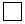 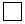                                                       АХЖ-10 коды

                                                      (Код МКБ-10)10. Қорытынды диагноз (Диагноз заключительный)                                                      АХЖ-10 коды

                                                      (Код МКБ-10)          Медициналық көмек сапасын сараптамалық бағалау

          Экспертная оценка качества медицинской помощи  I. МҚАЕ амбулаториялық көмек көрсету деңгейінде (керектісін сызу)

   ДОМУ на амбулаторно-поликлиническом уровне (нужное подчеркнуть):      0 – белгісіз (неизвестно);

      1 – бақыланбаған (не наблюдался);

      2 – ақаулар табылмады (дефектов не выявлено);

      3 – динамикалық бақылаудың жоқтығы (отсутствие динамического наблюдения);

      4 – зерттеп-қарау кемшіліктері (недостатки обследования):

      4.1 – зерттеп-қаралмаған (не обследован),

      4.2 – зертханалық-аспаптық зерттеп-қарау толық емес

(неполное лабораторно-инструментальное обследование),

      4.3 – бейінді мамандардың консультациялық көмегінің жеткіліксіздігі

(недостатки консультативной помощи профильных специалистов);

      5 – шағымдар мен анамнездердің сипаттамасы

(описания жалоб и анамнезов):

      5.1 – толық (полные),

      5.2 – толық емес (не полные),

      5.3 – диагнозға сәйкес келмейді (не соответствуют диагнозу),

      5.4 – анамнез көрсетілмеген (анамнез не указан),

      5.5 – анамнез толық ашылмаған (анамнез не раскрыт полностью);

      6 – науқас жағдайының ауырлығын дұрыс бағаламау

(недооценка тяжести состояния больного);

      7 – зертханалық-аспаптық зерттеп-қарау нәтижесін толық есепке

алмау немесе асыра бағалау (недоучет или переоценка результатов

лабораторно-инструментального обследования);

      8 – барабар емес терапия (неадекватная терапия):

      8.1 – емдеу жүргізілмеген (лечение не проведено),

      8.2 – толық көлемде жүргізілмеген (проведено не в полном объеме),

      8.3 – айғақтарсыз тағайындау (назначения без показаний);

      9 – емдеуге жатқызудың болмауы (отсутствие госпитализации):

      9.1 – ұсынылған (рекомендовано),

      9.2 – ұсынылмаған (не рекомендовано);

      10 – кешіктіріп емдеуге жатқызу (запоздалая госпитализация);

      11 – созылмалы нысанды ауруы бар науқастарды диспансерлеудің

сапасы мен жүйелілігі (качество и регулярность диспансеризации

больных с хроническими формами заболеваний):

      11.1 – стандарттар сақталған (стандарты соблюдаются),

      11.2 – стандарттар сақталмаған (стандарты не соблюдаются),

      11.3 – диспансерлеу жасалмаған (диспансеризация не проводилась);

      12 – емдеу нәтижесі (результаты лечения):

      12.1 – өлім жағдайы (летальный исход) алдын-алуға болатын

(предотвратимый),

      12.2 – нәтижесі «нашарлау» (исход «ухудшение») сараптамалық

бағалау (экспертная оценка),

      12.3 – нәтижесі «өзгеріссіз» (исход «без перемен») сараптамалық

бағалау (экспертная оценка),

      12.4 – амбулаториялық-емханалық деңгейде емдеудің тиімсіздігі

салдарынан стационарға емдеуге жатқызу (госпитализация в стационар,

вследствие неэффективности лечения на амбулаторно-поликлиническом уровне);

      13 – ұсынымның болуы (наличие рекомендаций):

      13.1 – жоқ (отсутствуют),

      13.2 – толық емес (не полные),

      13.3 – толық (полные).            II. МҚАЕ стационар деңгейінде (керектісін сызу)

             ДОМУ на уровне стационара (нужное подчеркнуть):      0 – стационарға емдеуге жатқызуға дейін тасымалдаудың бұзылуы

(нарушение транспортировки до госпитализации в стационар);

      1 – ақаулар анықталмаған (дефектов не выявлено);

      2 – ауруханаға жатқызу ақаулары (дефекты госпитализации):

      2.1 – емдеуге жатқызудан негізделмеген бас тарту

(необоснованный отказ в госпитализации),

      2.2 – көрсетілген медициналық қызметтердің сапасына шағымдар

(жалобы на качество оказанных медицинских услуг),

      2.3 – ТМККК-ге кіретін медициналық көмекті көрсету кезінде

пациенттен дәрі-дәрмектер мен қаржы қаражатын тарту

(привлечение медикаментов и денежных средств пациента при оказании

медицинской помощи, входящей в ГОБМП),

      2.4 – өлім жағдайы (случаи летальных исходов) алдын-алуға болатын

(предотвратимые),

      2.5 – емдеу нәтижесінде туындаған асқыну жағдайлары

(случаи осложнений, возникающих в результате лечения),

      2.6 – аурудың «нашарлау» нәтижесі болған жағдайлар

(случаи с исходом заболевания «ухудшение») сараптамалық бағалау

(экспертная оценка),

      2.7 – аурудың «өзгеріссіз» нәтижесі болған жағдайлар

(случаи с исходом заболевания «без перемен») сараптамалық бағалау

(экспертная оценка),

      2.8 – жолданған және клиникалық диагноздардың сәйкессіздік жағдайлары

(случаи расхождения направительного и клинического диагнозов),

      2.9 – клиникалық және морфологиялық диагноздардың сәйкессіздік жағдайлары

(случаи расхождения клинического и морфологического диагнозов);

      3 – алдыңғы емдеуге жатқызу кезінде стационардан мерзімінен бұрын шығару

(досрочная выписка из стационара при предыдущих госпитализациях);

      4 – шағым мен анамнездер сипаттамасы (описания жалоб и анамнезов):

      4.1 – толық емес (не полные),

      4.2 – диагнозға сәйкес келмейді (не соответствуют диагнозу),

      4.3 – анамнез көрсетілмеген (анамнез не указан),

      4.4 – анамнез толық ашылмаған (анамнез не раскрыт полностью);

      5 – диагностиканың жеткіліксіздігі (недостатки диагностики):

      5.1 – толық емес (неполная),

      5.2 – уақтылы емес (несвоевременная),

      5.3 – жағдайдын ауырлығын дұрыс бағаламау (недооценка тяжести состояния),

      5.4 – динамикалық бақылаудың жоқтығы (отсутствие динамического наблюдения);

      6 – диагноздағы қателіктер (ошибка в диагнозе):

      6.1 – толық диагноз (диагноз полный) барлық диагноздар

көрсетілген: негізгі, қосарласқан, асқынулар

(указаны все диагнозы: основной, сопутствующий, осложнения),

      6.2 – диагнозы толық емес (диагноз не полный),

      6.3 – диагнозы белгіленбеген (диагноз не установлен);

      7 – стационарда науқастың қысқа мерзімде болуы

(кратковременное пребывание больного в стационаре) 3 тәуліктен аз (менее 3 суток);

      8 – зерттеп-қарау кемшіліктері (недостатки обследования):

      8.1 – анамнездік және клиникалық деректерді дұрыс есепке алмау

(недоучет анамнестических и клинических данных),

      8.2 – зертханалық-аспаптық зерттеп-қарау нәтижесін дұрыс есепке

алмау немесе асыра бағалау (недоучет или переоценка результатов

лабораторно-инструментального обследования),

      8.3 - жоғары білікті мамандардың консультациялық көмегінің жетіспеушілігі

(недостаточность консультативной помощи высококвалифицированных специалистов),

      8.4 - консультанттар қорытындысын дұрыс есепке алмау немесе асыра бағалау

(недоучет или переоценка заключений консультантов),

      8.5 - айғақтарсыз зерттеп-қарауды тағайындау

(назначение обследований без показаний),

      8.6 - дәрігерлер консилиумы (консилиум врачей) айғақтар бойынша

(по показаниям):

      8.6.1 - толық және уақтылы жасалған (проведен в полном объеме и своевременно),

      8.6.2 – жасалмаған (не проведен);

      9 – барабар терапия берілмеген (неадекватная терапия):

      9.1 - толық көлемде жүргізілмеген (проведено не в полном объеме),

      9.2 - айғақтарсыз тағайындау (назначения без показаний);

      10 - бейінді мамандардың қатысуынсыз көмек көрсетілген (айғақтар бойынша)

оказание помощи без участия профильных специалистов (по показаниям);

      11 - шұғыл араласуды жүргізудегі кемшіліктер

(недостатки в проведении оперативного вмешательства):

      11.1 - кешіктірілген шұғыл араласулар (запоздалое оперативное вмешательство),

      11.2 - шұғыл араласудың барабар емес көлемі мен әдісі

(неадекватный объем и метод оперативного вмешательства),

      11.3 - операция кезінде техникалық ақаулар (технические дефекты при операции),

      11.4 - тиісті айғақтарсыз операциялар (операции без должных показаний),

      11.5 - барабар емес анестезия (неадекватная анестезия),

      11.6 - мүмкін асқынулардың профилактикасының болмауы

(отсутствие профилактики возможных осложнений),

      11.7 - трансфузиялық заттардың болмауы (отсутствие трансфузионных средств);

      12 - шағым мен анамнездердің сипаттамасы (описания жалоб и анамнезов):

      12.1 – толық (полные),

      12.2 – толық емес (не полные),

      12.3 - диагнозына сәйкес емес (не соответствуют диагнозу),

      12.4 - анамнезі көрсетілмеген (анамнез не указан),

      12.5 - анамнезі толық ашылмаған (анамнез не раскрыт полностью);

      13 - емдеу нәтижелері (результаты лечения):

      13.1 - өлім жағдайы (летальный исход) алдын-алуға болатын (предотвратимый),

      13.2 - нәтижесі «нашарлау» (исход «ухудшение») сараптамалық бағалау

(экспертная оценка),

      13.3 - нәтижесі «өзгеріссіз» (исход «без перемен») сараптамалық бағалау

(экспертная оценка);

      14 - ұсынымдардың болуы (наличие рекомендаций):

      14.1 – жоқ (отсутствуют),

      14.2 – толық емес (не полные),

      14.3 – толық (полные).           III. Патологоанатомиялық зерттеулердің және/немесе

               сот-медицинасы сараптамаларының нәтижелері

              Результаты патологоанатомических исследований

                   и/или судебно-медицинских экспертиз           IV. Пациенттің тәртіп бұзушылығы (керектісін сызу):

           Нарушения со стороны пациента (нужное подчеркнуть):      0 - ескертулер жоқ (нет замечаний);

      1 - дәрігердің бақылауы тұрақты емес (нерегулярное наблюдение врача);

      2 - дәрігерлердің ұсынымын орындау (выполнение рекомендаций врача):

      2.1 - дәрігерлердің ұсынымын тұрақты орындау

(регулярное выполнение рекомендаций врачей),

      2.2 - дәрігерлердің ұсынымын тұрақты орындамау

(нерегулярное выполнение рекомендаций врачей),

      2.3 - дәрігерлердің ұсынымын орындамау (невыполнение рекомендаций);

      3 - криминалдық араласу (криминальное вмешательство);

      4 - ұсынылған амбулаториялық емделуден бас тарту

(отказ от предложенного амбулаторного лечения);

      5 - емдеуге жатқызудан бас тарту (отказ от госпитализации);

      6 - медициналық көмекке жүгінуді кешіктіру

(задержка с обращением за медицинской помощью);

      7 - стационардан өз еркімен кету (самовольный уход из стационара).          V. МҚАЕ алдын алуға болатын факторлар (керектісін сызу)

    Факторы, которые могли бы предотвратить ДОМУ (нужное подчеркнуть):      1 - пациентті уақтылы емдеуге жатқызу (своевременная госпитализация пациента);

      2 - әлеуметтік саламаттылық (социальное благополучие);

      3 - патологиялық жағдайды ерте диагностикалау

(более ранняя диагностика патологического состояния);

      4 - зерттеудің қосымша әдістері (дополнительные методы

исследования) УДЗ, рентгенодиагностика және т.б. зерттеулер

(УЗИ, рентгенодиагностика и др. исследования);

      5 - клиникалық және зертханалық деректерді, консультанттар

қорытындыларын дұрыс түсіндіру (правильная трактовка данных клинических

и лабораторных исследований, заключений консультантов);

      6 - уақтылы барабар емдеу оның ішінде оперативтік

(своевременное адекватное лечение, в т.ч. оперативное);

      7 - мамандардың біліктілігі (квалификация специалистов).                  VI. Қосымша мәлімет (керектісін сызу)

              Дополнительные сведения (нужное подчеркнуть):      0 - деректер жоқ (данных нет);

      1 - ятрогендік себептер (ятрогенные причины):

      1.1 – бар (нет), 1.2 – жоқ (есть) _____________________________                VII. Өлімінің алдын алу (керектісін сызу)

              Предотвратимость смерти (нужное подчеркнуть):      1 – алдын-алуға болатын (предотвратима);

      2 – шартты алдын-алуға болатын (условно предотвратима);

      3 – алдын-алу мүмкін емес (непредотвратима).      Картаны толтыру күні (Дата заполнения карты) «__» __________ 20 __ ж. (г.)       Оператордың Т.А.Ә.(Ф.И.О. оператора)___________________________

      Қартаның енгізілген күні (Дата ввода карты) «___» _________ 20 ___ ж. (г.)      Примечание: расшифровка аббревиатур

      АХЖ-10 коды – аурудың халықаралық жіктемесінің Х қайта қаралымы бойынша коды

      Код МКБ - 10 – код по Международной классификации болезней X пересмотра

      ТМККК – тегін медициналық көмектің кепілдік берілген көлемі

      ГОБМП – гарантированный объем бесплатной медицинской помощи

      УДЗ – ультрадыбыстық зерттеу

      УЗИ – ультразвуковое исследование

Приложение 8           

к приказу Министра здравоохранения 

Республики Казахстан        

от 23 ноября 2010 года № 907    

                                 Перечень

                   приказов Министерства здравоохранения

              Республики Казахстан, признанных отмененными

      1) Приказ и.о. Министра здравоохранения Республики Казахстан от 8 июля 2005 года № 332 "Об утверждении форм первичной медицинской документации организаций здравоохранения";



      2) Приказ и.о. Министра здравоохранения Республики Казахстан от27 июля 2007 года № 450 "О внесении изменений и дополнений в приказ Министра здравоохранения Республики Казахстан от 8 июля 2005 года № 332 "Об утверждении форм первичной медицинской документации организаций здравоохранения";



      3) Приказ Министра здравоохранения Республики Казахстан от 16 сентября 2008 года № 488 "О внесении изменений и дополнений в приказ Министерства здравоохранения Республики Казахстан от 8 июля 2005 года № 332";



      4) Приказ Министра здравоохранения Республики Казахстан от 13 октября 2009 года № 523 "О внесении изменений и дополнений в приказ и.о. Министра здравоохранения Республики Казахстан от 8 июля 2005 года № 332 "Об утверждении форм первичной медицинской документации организаций здравоохранения";



      5) Приказ и.о. Министра здравоохранения Республики Казахстан от 2 декабря 2009 года № 809 "О внесении изменений и дополнений в приказ и.о. Министра здравоохранения Республики Казахстан от 8 июля 2005 года № 332 "Об утверждении форм первичной медицинской документации организаций здравоохранения";



      6) Приказ Министра здравоохранения Республики Казахстан от 21 декабря 2009 года № 861 "О внесении изменения и дополнения в приказ и.о. Министра здравоохранения Республики Казахстан от 8 июля 2005 года № 332 "Об утверждении форм первичной медицинской документации организаций здравоохранения";



      7) Подпункт 1) пункта 1 приказа Министра здравоохранения РК от 9 февраля 2010 года № 86 "О внесении изменений и дополнений в некоторые приказы и.о. Министра здравоохранения Республики Казахстан";



      8) Приказ Министра здравоохранения Республики Казахстан от 23 апреля 2010 года № 288 "О внесении изменений и дополнений в приказ и.о. Министра здравоохранения Республики Казахстан от 8 июля 2005 года № 332 "Об утверждении форм первичной медицинской документации организаций здравоохранения".
					© 2012. РГП на ПХВ Республиканский центр правовой информации Министерства юстиции Республики Казахстан
				ҚҰЖЖ бойынша ұйым коды

Код организации по ОКПО __________Қазақстан Республикасы

Денсаулық сақтау министрлігі

Министерство здравоохранения

Республики КазахстанҚазақстан Республикасы

Денсаулық сақтау министрінің

м.а. 2010 жылғы

«23» қарашадағы № 907

бұйрығымен бекітілген

№ 001/е нысанды

медициналық құжаттамаҰйымның атауы

Наименование организацииМедицинская документация

Форма № 001/у

утверждена приказом  и.о.

Министра

здравоохранения Республики

Казахстан от «23» ноября

2010 года  № 907Р/c

№ №

п/пТүскен

Поступле-

ниеТүскен

Поступле-

ниеТек,

ат,

әкесі-

нің

аты -

болған

жағ-

дайда

(бұдан

әрі-

ТАӘ)

Фами-

лиия,

имя,

отчес-

тво –

при

наличии

(далее

– ФИО)Туған

күні

Дата

рож-

денияЖеке

сәйкес-

тен-

дірме

нөмiр

болған

жағ-

дайда

(бұдан

әрі–

ЖСН)Инди-

виду-

альный

иден-

тифи-

каци-

онный

номер-

при

наличии

(далее

- ИИН)Тұрғылықты

мекенжайы

немесе туған

- туысқанының

мекенжайы,

телефон №Постоянное

место

жительства

или адрес

родствен-

ников,

близких и №

телефонаНауқас-

тың

жұмыс

орны

Место

работы

больного14 жасқа дейінгі балалар

үшін

Для детей до 14 лет14 жасқа дейінгі балалар

үшін

Для детей до 14 лет14 жасқа дейінгі балалар

үшін

Для детей до 14 летР/c

№ №

п/пкүні

датаса-

ғат,

ми-

нут

час,

ми-

нутаТек,

ат,

әкесі-

нің

аты -

болған

жағ-

дайда

(бұдан

әрі-

ТАӘ)

Фами-

лиия,

имя,

отчес-

тво –

при

наличии

(далее

– ФИО)Туған

күні

Дата

рож-

денияЖеке

сәйкес-

тен-

дірме

нөмiр

болған

жағ-

дайда

(бұдан

әрі–

ЖСН)Инди-

виду-

альный

иден-

тифи-

каци-

онный

номер-

при

наличии

(далее

- ИИН)Тұрғылықты

мекенжайы

немесе туған

- туысқанының

мекенжайы,

телефон №Постоянное

место

жительства

или адрес

родствен-

ников,

близких и №

телефонаНауқас-

тың

жұмыс

орны

Место

работы

больногоАта-

анала-

рының,

қамқоршы

және

тәрбие-

шінің

жұмыс

орындары

Место

работы

роди-

телей,

опеку-

нов и

попечи-

телейҰйым-

дасты-

рылған

(бүлдір-

шіндер

бақшасы,

бала

бақша,

мектеп)Органи-

зован

(ясли,

детский

сад,

школа)Соңғы

рет

келуі

Пос-

леднее

посе-

щение1234567891011Сырқаттану

күніДата

заболеванияАртерия

қысым

болған

жағдайда

(бұдан әрі

– АҚ)Артериальное

давление

при

наличии

(далее – АД)ТоҚандай ұйым

жіберді немесе

кім жеткіздіКакой

организацией

направлен или кем

доставленЕмдеуге жатқызу

кодыКод

госпитализации1213141516Инфекциялық

ауру туралы

шұғыл хабарлама

берілген күні

және №Дата подачи и №

экстренного

извещения об

инфекционном

заболеванииСтационарлық

науқастың

картасының №

(босану тарихы)№ карты

стационарного

больного

(истории родов)Науқас

жатқызылған

бөлімшеОтделение, в

которое

помещен больнойЖіберген ұйымның 

диагнозыДиагноз

направившей

организацииШығарылды, басқа

стационарға

ауыстырылды,

қайтыс болды

(ауыстырылған

стационардың

атауы мен қай

күні

ауыстырылғанын

тізімге енгізіңіз

және көрсетіңіз)Выписан,

переведен в

другой стационар,

умер (вписать и

указать дату и

название

стационара куда

переведен)Қабылдаудан

(бірінші рет,

қайталап)

бас тарту

себептері,

қолданылған

шараларПричины отказа в

приеме

(первичный,

повторный),

принятые меры171819202122Медициналық

сақтандыру жөнінде

деректер

Данные по

медицинскому

страхованиюМедициналық

сақтандыру жөнінде

деректер

Данные по

медицинскому

страхованиюЕскерту:

(туыстарына,

ұйымына, тағы

басқалар

хабарланғаны

туралы белгі)Примечание

(отметка о сообщении

родственникам или

организации и другие)Дәрігердің ТАӘФИО врачаСақтандыру

полисінің

№

№

страхового полисаСақтандыру

ұйымының

атауы, кодыНаименование, код

страховой

организацииЕскерту:

(туыстарына,

ұйымына, тағы

басқалар

хабарланғаны

туралы белгі)Примечание

(отметка о сообщении

родственникам или

организации и другие)Дәрігердің ТАӘФИО врача23242526А4 форматы

Формат А4КҰЖЖ бойынша ұйым коды

Код организации по

ОКПО ________Қазақстан Республикасы

Денсаулық сақтау министрлігі

Министерство здравоохранения

Республики КазахстанҚазақстан Республикасы

Денсаулық сақтау министрінің

м.а. 2010 жылғы

«23» қарашадағы № 907

бұйрығымен бекітілген

ТБ 01/е- нысанды

медициналық құжаттамаҰйымның  атауы

Наименование организацииМедицинская документация

Форма ТБ 01/у

Утверждена приказом и.о.

Министра здравоохранения

Республики Казахстан

от «23» ноября  2010 года № 907ТМН/PMH_________________________________

Науқастың тіркеу №/Регистрационный № больного

________________Тіркелген күні/Дата регистрации  _______/_________/___________________ КК/АА/ЖЖЖЖ

                                      ДД/ММ/ГГГГЖеке куәлігінің (туу туралы куәлігі) номері/______

Номер удостоверения личности, свидетельство о

рождении

           1. Науқас туралы ақпарат

              Информация о больномТегі/Фамилия_________________________________

Аты/Имя __________Әкесінің аты/Отчество__________Туған күні/Дата рождения:__/___/______ КК/АА/ЖЖЖЖ

                                       ДД/ММ/ГГГГЖынысы/Пол:   ер/мужской;   әйел/женский

Нақты мекен-жайы:  Белгісіз тұрғылықты орны жоқ -

болған жағдайда (бұдан әрі – БТОЖ)/без

определенного места жительства – при наличии

(далее – БОМЖ)

(Адрес фактического проживания)____облысы/область

________қаласы/ауданы_____________елді мекені

        (город/район)          (населенный пункт)

________көшесі/улица _______үй/дом________

пәтер/квартира телефон ___________________

Науқасқа жақын адамның ТАӘ____________________

(ФИО близкого лица)

Науқасқа жақын адамның мекен-жайы_______________

(Адрес близкого лица)___________________________

 Қазақстан Республикасы

азаматы/гражданин Республики Казахстан

 шетелдік (елі) / (иностранец (страна))________

Ұлты/Национальность____________________________

Тұрғыны/Житель:    қала/город       ауыл/село2. Анықтау/Выявлениеқаралу/обращение:  қауіпті топ/группа риска;

 міндетті қаралатын контингент/обязательный

контингент;  басқалар/прочие

алдын ала тексеру/профосмотр:  қауіпті

топ/группа риска;  міндетті қаралатын контингент/

обязательный контингент;  басқалар/прочие

өлгеннен кейін/посмертное:  қауіпті топ/группа

риска;   міндетті қаралатын контингент/

обязательный контингент;   басқалар/прочиеАлғашқы белгілері пайда болған күні/:

_______/_______/_________________

Дата появления первого симптома

БМСК қаралған күні/

_______/_______/_________________

Дата обращения в ПМСП

Туберкулезге қарсы ұйымға - болған жағдайда (бұдан

әрі – ТҚҰ) қаралған күні/ Дата обращения в

противотуберкулезную организацию– при наличии

(далее – ПТО)

______/________/__________________3. Әлеуметтік-кәсіби мәртебесі

Социально-профессиональный статус жұмысшы/рабочий  қызметкер/служащий

 жұмыссыз/безработный   зейнеткер/пенсионер

 мектеп жасына дейінгі бала/дошкольник  оқушы/учащийся

 студент/студент   өз бетінше жұмыспен

шұғылданушы/самозанятость

 сотталған/осужденный  тергеуде жүрген

адам/следственно-арестованный

 жалпы емдеу жүйесінің - болған жағдайда (бұдан әрі –

ЖЕЖ)  қызметкері/медработник общей лечебной сети – при

наличии (далее – ОЛС)

 ТҚҰ қызметкері/медработник ПТО

 пенитенциарлық жүйе қызметкері/персонал

пенитенциарной системы

 мигрант    басқалар/другие4. Қауіп-қатер факторлары

Факторы рискақатынаста болған/контактный:  туберкулез - болған

жағдайда (бұдан әрі – ТБ);

 Көп дәріге төзімділік туберкулезі - болған жағдайда

(бұдан әрі – КДТ ТБ)/ туберкулез с множественной

лекарственной устойчивостью – при наличии (далее – МЛУ

ТБ)  Кең-ауқымды дәріге төзімді туберкулезі - болған

жағдайда (бұдан әрі – КАДТ ТБ)/ туберкулез с широкой

лекарственной устойчивостью – при наличии (далее –ШЛУ

ТБ);  қант диабеті/сахарный диабет;

 нашақорлық/наркомания

 ішімдікке салыну/злоупотребление алкоголем;

 соңғы 2 жыл ішінде бас бостандығынан айыру

орындарында болу/ нахождение в местах лишения свободы

за последние 2 года;

 АҚТҚ/ВИЧ;    белгісіз/неизвестен

Басқалар/другие:  босанғанннан кейін 1жылға дейінгі

кезеңдегі әйелдер/

          /женщины в послеродовом периоде до 1года;

           жүктілік/беременность5. Науқасты жіктеу

Тип больного жаңа жағдай/новый случай  қайталануы/рецидив

 сәтсіз ем/неудача лечения  үзілістен кейінгі

ем/лечение после перерыва

 ауыстырылған/переведен

Басқалар/Другие:  Туберкулездің микобактериясы  -

болған жағдайда (бұдан әрі – ТМБ(-) қайталанған

ауру/рецидив микобактерии туберкулеза – при наличии

(далее – МБТ(-)

 ТМБ (-) үзілістен кейінгі ем/лечение после перерыва

МБТ(-)

 ТМБ(-) сәтсіз ем/неудача лечения МБТ(-)6. Туберкулездің шоғырлануы және ауру түрі

Локализация и форма туберкулеза   Өкпе ТБ  с.қ.   біріккен өкпеден тыс ТБ

Легочный             в т.ч. сочетанный с ВЛ                  Өкпеден тыс ТБ

                    ВнелегочныйДиагноз_______________________________________________

______________________________________________________

____________________ МКБ б/ша шифрі/_________________

                      шифр по МКБ ем бастаған дейін 0 ай

до начала лечения 0 месяца ем бастаған дейін 0 ай

до начала лечения 0 месяца ем бастаған дейін 0 ай

до начала лечения 0 месяца ем бастаған дейін 0 ай

до начала лечения 0 месяца2 ай

2 месяца2 ай

2 месяца3 ай

3 месяца3 ай

3 месяцаИсследования/

ЗерттеулерИсследования/

ЗерттеулерИсследования/

Зерттеулер1 сынама

1 проба1 сынама

1 проба2 сынама

2 проба3 сынама

3 проба1 сынама

1 проба2 сынама

2 проба1 сынама

1 проба2 сынама

2 пробаҚақырық

жағынд-ң

микроскоско-

пиясы

(микроскопия

мазка мокроты)Қақырық

жағынд-ң

микроскоско-

пиясы

(микроскопия

мазка мокроты)Күні

(дата)Қақырық

жағынд-ң

микроскоско-

пиясы

(микроскопия

мазка мокроты)Қақырық

жағынд-ң

микроскоско-

пиясы

(микроскопия

мазка мокроты)қорытынды

(результат)Қақырық

жағынд-ң

микроскоско-

пиясы

(микроскопия

мазка мокроты)Қақырық

жағынд-ң

микроскоско-

пиясы

(микроскопия

мазка мокроты)Зерттеу №

(лаб.№)Қақырық-

тың

дақылы

(посев

мокроты)Дақыл

(посев)Әдіс (метод)Л-ЙBЛ-ЙЛ-ЙЛ-ЙЛ-ЙЛ-ЙЛ-ЙҚақырық-

тың

дақылы

(посев

мокроты)Дақыл

(посев)Күні (дата)Қақырық-

тың

дақылы

(посев

мокроты)Дақыл

(посев)қорытынды (результатт)Қақырық-

тың

дақылы

(посев

мокроты)Дақыл

(посев)Зерттеу № (лаб №)Қақырық-

тың

дақылы

(посев

мокроты)Сезімталдық

(ТЛЧ)Әдіс (метод)Л-ЙBМГМГҚақырық-

тың

дақылы

(посев

мокроты)Сезімталдық

(ТЛЧ)Күні (дата)Қақырық-

тың

дақылы

(посев

мокроты)Сезімталдық

(ТЛЧ)Зертттеу № (лаб №)Қақырық-

тың

дақылы

(посев

мокроты)Сезімталдық

(ТЛЧ)HҚақырық-

тың

дақылы

(посев

мокроты)Сезімталдық

(ТЛЧ)RҚақырық-

тың

дақылы

(посев

мокроты)Сезімталдық

(ТЛЧ)EҚақырық-

тың

дақылы

(посев

мокроты)Сезімталдық

(ТЛЧ)ZҚақырық-

тың

дақылы

(посев

мокроты)Сезімталдық

(ТЛЧ)SРентгенРентгенКүні (дата)РентгенРентгенЫдырау (распад)113 код113 кодКүні (дата)113 код113 кодқорытынды (результат)4 ай

5 месяцев4 ай

5 месяцев5 ай

5 месяцев5 ай

5 месяцевем аяғында

в конце леченияем аяғында

в конце лечения1 сынама

1 проба2 сынама

2 проба1 сынама

1 проба2 сынама

2 проба1 сынама

1 проба2 сынама

2 пробаҚарқынды кезеңдегі медұйым/

Медорганизация в интенсивной

фазеЕм бастаған күн

/Дата началаЕм аяқтаған күн/

Дата окончанияЕм**/

Лечение**1234Жалғастыру кезеңіндегі

медұйым/

Медорганизация в

поддерживающей фазеЕм бастаған күн

/Дата началаЕм аяқтаған күн/

Дата окончанияЕм**/

Лечение**1234IIIқарқынды кезең/

интенсивная фаза2HRZЕ  2HRZ(2S) 

3HRZE  3HRZ2(S)1(E) 

4HRZЕ  4HRZ2(S)2(E) 3HRZE(2S) 

4HRZE(2S) 

5HRZE(2S) жалғастыру кезеңі/

поддерживающая фаза4HR    4H3R3     8HR 

7HR    7H3R3     9HR 

4HRE   4H3R3E3   10HR  

7HR    7HRE      5H3R3E3   

5HRE      қарқынды кезеңі/интенсивная фазақарқынды кезеңі/интенсивная фазаЕм баст.

дейнгі

салмағы/

Вес до

начала

______кг:H 100мг 

Н 300мг Н инъекц

500мг мг R 150мг R 150инъец Z 500мг E 100мг Е 400мг S 1000мг Белгіленген мөлшердегі түйдектелген препараттар микобактериясы  - болған жағдайда (бұдан әрі – БМБП) / Комбинированные препараты с фиксированными дозами – при наличии (далее – КПФД)Белгіленген мөлшердегі түйдектелген препараттар микобактериясы  - болған жағдайда (бұдан әрі – БМБП) / Комбинированные препараты с фиксированными дозами – при наличии (далее – КПФД)H75R150Z400E275H30R60Z150Күні/ДатаӨлшем

бірлігі/

Единица

измерения

таблетка/

ампулаӨлшем

бірлігі/

Единица

измерения

капсула/

ампулаӨлшем

бірлігі/

Единица

измерения

таблеткаӨлшем

бірлігі/

Единица

измере-

ния

таблеткаӨлшем

бірлігі/

Единица

измерения

флаконӨлшем

бірлігі/

Единица

измерения

таблеткаӨлшем

бірлігі/

Единица

измерения

таблеткажалғастыру кезеңі/поддерживающая фазажалғастыру кезеңі/поддерживающая фазажалғастыру кезеңі/поддерживающая фазажалғастыру кезеңі/поддерживающая фазажалғастыру кезеңі/поддерживающая фазажалғастыру кезеңі/поддерживающая фазажалғастыру кезеңі/поддерживающая фазаH100 

Н300 R150 E100 

Е400 БМБП/КПФДБМБП/КПФДБМБП/КПФДБМБП/КПФДH100 

Н300 R150 E100 

Е400 H75R150H150R150H30R60H60R60Өлшем

бірлігі/

Единица

измерения

таблеткаӨлшем

бірлігі/

Единица

измерения

капсулаӨлшем

бірлігі/

Единица

измерения

таблеткаӨлшем

бірлігі/

Единица

измерения

таблеткаӨлшем

бірлігі/

Единица

измерения

таблеткаӨлшем

бірлігі/

Единица

измерения

таблеткаӨлшем

бірлігі/

Единица

измерения

таблеткаНауқастың ТАӘ/ФИО

больного:Туған күні/

Дата рождения

кк/аа/жжжж

дд/мм/ггггТуған күні/

Дата рождения

кк/аа/жжжж

дд/мм/ггггТуған күні/

Дата рождения

кк/аа/жжжж

дд/мм/ггггТуған күні/

Дата рождения

кк/аа/жжжж

дд/мм/ггггТуған күні/

Дата рождения

кк/аа/жжжж

дд/мм/ггггТуған күні/

Дата рождения

кк/аа/жжжж

дд/мм/ггггТуған күні/

Дата рождения

кк/аа/жжжж

дд/мм/ггггТуған күні/

Дата рождения

кк/аа/жжжж

дд/мм/ггггЕмнің бастау күні/

Дата начала лечения

кк/аа/жжжж

дд/мм/ггггЕмнің бастау күні/

Дата начала лечения

кк/аа/жжжж

дд/мм/ггггЕмнің бастау күні/

Дата начала лечения

кк/аа/жжжж

дд/мм/ггггЕмнің бастау күні/

Дата начала лечения

кк/аа/жжжж

дд/мм/ггггЕмнің бастау күні/

Дата начала лечения

кк/аа/жжжж

дд/мм/ггггЕмнің бастау күні/

Дата начала лечения

кк/аа/жжжж

дд/мм/ггггЕмнің бастау күні/

Дата начала лечения

кк/аа/жжжж

дд/мм/ггггЕмнің бастау күні/

Дата начала лечения

кк/аа/жжжж

дд/мм/ггггБасқа да

қаражат

көзі (грант,

жергілікті

бюджет)/

__

|__|Из других

источников

(грант,

местный

бюджет):Мекен-жайы/көшесі,

бөлім:

Адрес/улица,

населенный пункт:Республикалық

бюджет/

Республиканский

бюджет:

__

|__|Тікелей бақыланатын

емге -  болған

жағдайда (бұдан әрі –

ТБЕ) жауапты/

Ответственный за –

при наличии (далее

–НКЛ):Науқастың салмағы

(кг)/Вес больного

(кг):Емдеу мекемесі/

Лечебная организация:Емдеу мекемесі/

Лечебная организация:Емдеу мекемесі/

Лечебная организация:Емдеу мекемесі/

Лечебная организация:Емдеу мекемесі/

Лечебная организация:Емдеу мекемесі/

Лечебная организация:Емдеу мекемесі/

Лечебная организация:Емдеу мекемесі/

Лечебная организация:Емдеу мекемесі/

Лечебная организация:Емдеу мекемесі/

Лечебная организация:Емдеу мекемесі/

Лечебная организация:Емдеу мекемесі/

Лечебная организация:Емдеу мекемесі/

Лечебная организация:Күнтізбелік ай/

Календарный месяц:Күнтізбелік ай/

Календарный месяц:Күнтізбелік ай/

Календарный месяц:Күнтізбелік ай/

Календарный месяц:Күнтізбелік ай/

Календарный месяц:Күнтізбелік ай/

Календарный месяц:Күнтізбелік ай/

Календарный месяц:Күнтізбелік ай/

Календарный месяц:Күнтізбелік ай/

Календарный месяц:ПрепаратӨлшем

бірлігі/

Единица

измеренияСаны/

Количество12345678910111213141516171819HампулаRампулаSфлаконZтаблеткаHтаблеткаRкапсулаEтаблетка4 КПФД

(H75R150

Z400E275)таблетка3КПФД

(H30R60

Z150)таблеткаЕмделген айы/

Месяц лечения:Емделген айы/

Месяц лечения:Емделген айы/

Месяц лечения:Емделген айы/

Месяц лечения:Емделген айы/

Месяц лечения:202122232425262728293031Жоспар/

ПланҚабылдау/

ПринятоБосатылуы/

ПропущеноНауқастың ТАӘ/ФИО

больного:Туған күні/

Дата рождения

кк/аа/жжжж

дд/мм/ггггТуған күні/

Дата рождения

кк/аа/жжжж

дд/мм/ггггТуған күні/

Дата рождения

кк/аа/жжжж

дд/мм/ггггТуған күні/

Дата рождения

кк/аа/жжжж

дд/мм/ггггТуған күні/

Дата рождения

кк/аа/жжжж

дд/мм/ггггТуған күні/

Дата рождения

кк/аа/жжжж

дд/мм/ггггТуған күні/

Дата рождения

кк/аа/жжжж

дд/мм/ггггТуған күні/

Дата рождения

кк/аа/жжжж

дд/мм/ггггЕмнің бастау күні/

Дата начала лечения

кк/аа/жжжж

дд/мм/ггггЕмнің бастау күні/

Дата начала лечения

кк/аа/жжжж

дд/мм/ггггЕмнің бастау күні/

Дата начала лечения

кк/аа/жжжж

дд/мм/ггггЕмнің бастау күні/

Дата начала лечения

кк/аа/жжжж

дд/мм/ггггЕмнің бастау күні/

Дата начала лечения

кк/аа/жжжж

дд/мм/ггггЕмнің бастау күні/

Дата начала лечения

кк/аа/жжжж

дд/мм/ггггЕмнің бастау күні/

Дата начала лечения

кк/аа/жжжж

дд/мм/ггггЕмнің бастау күні/

Дата начала лечения

кк/аа/жжжж

дд/мм/ггггБасқа да

қаражат

көзі (грант,

жергілікті

бюджет)/

__

|__|Из других

источников

(грант,

местный

бюджет):Мекен-жайы/көшесі,

бөлім:

Адрес/улица,

населенный пункт:Республикалық

бюджет/

Республиканский

бюджет:

__

|__|ТБЕ

жауапты/Ответственный

за НКЛНауқастың салмағы

(кг)/Вес больного

(кг):Емдеу мекемесі/

Лечебная организация:Емдеу мекемесі/

Лечебная организация:Емдеу мекемесі/

Лечебная организация:Емдеу мекемесі/

Лечебная организация:Емдеу мекемесі/

Лечебная организация:Емдеу мекемесі/

Лечебная организация:Емдеу мекемесі/

Лечебная организация:Емдеу мекемесі/

Лечебная организация:Емдеу мекемесі/

Лечебная организация:Емдеу мекемесі/

Лечебная организация:Емдеу мекемесі/

Лечебная организация:Емдеу мекемесі/

Лечебная организация:Емдеу мекемесі/

Лечебная организация:Күнтізбелік ай/

Календарный месяц:Күнтізбелік ай/

Календарный месяц:Күнтізбелік ай/

Календарный месяц:Күнтізбелік ай/

Календарный месяц:Күнтізбелік ай/

Календарный месяц:Күнтізбелік ай/

Календарный месяц:Күнтізбелік ай/

Календарный месяц:Күнтізбелік ай/

Календарный месяц:Күнтізбелік ай/

Календарный месяц:ПрепаратӨлшем

бірлігі/

Единица

измеренияСаны/

Количество12345678910111213141516171819HампRампSфлZтаблHтаблRкапсEтабл4 КПФД

(H75R150

Z400E275)табл3КПФД

(H30R60

Z150)таблЕмделген айы/

Месяц лечения:Емделген айы/

Месяц лечения:Емделген айы/

Месяц лечения:Емделген айы/

Месяц лечения:Емделген айы/

Месяц лечения:202122232425262728293031Жоспар/

ПланҚабылдау/

ПринятоБосатылуы/

ПропущеноА4 форматы

Формат А4КҰЖЖ бойынша ұйым

коды______________

Код организации по ОКПОҚазақстан Республикасы

Денсаулық сақтау министрлігі

Министерство здравоохранения

Республики КазахстанҚазақстан Республикасы

Денсаулық сақтау министрінің

м.а. 2010 жылғы

«23» қарашадағы № 907

бұйрығымен бекітілген

IV санатты ТБ 01/е - нысанды

медициналық құжаттамаҰйымның  атауы

Наименование организацииМедицинская документация

Форма ТБ 01/у-категория IV

утверждена приказом и.о.

Министра здравоохранения

Республики Казахстан

от «23» ноября 2010 года № 907ТМН/PMH

_______________________________________________________________

IV категория б/ша тіркеу  №  (Регистрационный № по категории IV)  

______________

Тіркелген күні/_______/______/_________________КК/АА/ЖЖЖЖ

Дата регистрации                               ДД/ММ/ГГГГ

Науқастың тіркеу №/Регистрационный № больного ______________

Тіркелген күні    _______/______/_________________КК/АА/ЖЖЖЖ

Дата регистрации                                  ДД/ММ/ГГГГ

Жеке куәлігінің,туу туралы куәлігі номері/_____________________

Номер удостоверения личности, св-во о рождении1. Науқас туралы ақпарат/Информация о больномТегі/Фамилия_______________________________________________

Аты/Имя __________________Әкесінің аты/Отчество_________________

Туған күні/Дата рождения: _______/_______/__________КК/АА/ЖЖЖЖ

                                                    ДД/ММ/ГГГГЖынысы/Пол:   ер/мужской;   әйел/женский

Нақты мекен-жайы/:  БТОЖ/БОМЖ

Адрес фактического проживания _____________________облысы/область

_______________________қаласы/ауданы________________елді мекені

                        город/район                  нас.пункт

______________________көшесі/улица _______үй/дом __________

пәтер/кв телефоны_____________ Ұлты/Национальность_______________

Тұрғыны/Житель:    қала/город       ауыл/село

IV категорияға ауыстырылу себебі:    КДТ ТБ расталған/Подтвержден

                                    МЛУ ТБ

Причина перевода в категорию IV      КДТ ТБ күдік/Подозрение на

                                    МЛУ ТБ

                                     КАДТ ТБ расталған/Подтвержден

                                    ШЛУ ТБ

                                     КАДТ ТБ деген күдігі

                                    бар/Подозрение на ШЛУ ТБ

2. Алдағы өткен ем жағдайлары/Эпизоды предыдущего лечения

Бұрын бірінші қатар дәрілерін қабылдады/Ранее принимал ППР:  ия/да

 жоқ/нет

Бұрын екінші қатар дәрілерін қабылдады/Ранее принимал ПВР:  ия/да

 жоқ/нет

Бұрын үшінші қатар дәрілерін қабылдады/Ранее принимал ПТР:  ия/да

 жоқ/нет3. Әлеуметтік-кәсіби мәртебесі/Социально-профессиональный статус

 жұмысшы/рабочий  қызметкер/служащий  жұмыссыз/безработный  зейнеткер/пенсионер 

мектеп жасына дейінгі бала/дошкольник оқушы/учащийся  студент/студент  өз бетінше

жұмыспен шұғылданушы/самозанятость  сотталған/осужденный  тергеуде жүрген

адам/следственно-арестованый  ЖЕЖ қызметкері/медработник ОЛС  ТҚҰқызметкері/медработник ПТО  пенитенциарлық жүйе қызметкері/персонал пенитенциарной

системы  мигрант/мигрант  басқалар/другое

                   4. Қауіп-қатер факторлары/Факторы риска

қатынаста болған/контактный:  ТБ;  КДТ ТБ/МЛУ ТБ  КАДТ ТБ/ШЛУ ТБ  қант

диабеті/сахарный диабет;  нашақорлық/наркомания;  ішімдікке салыну/злоупотребление

алкоголем;  соңғы 2 жыл ішінде бас бостандығынан айыру орындарында болу/нахождение в

местах лишения свободы за последние 2 года  АҚТҚ/ВИЧ;  белгісіз/неизвестен

Басқалар/Другие:  босанғаннан кейін 1 жылға дейінгі кезеңдегі әйелдер/женщины в

послеродовом периоде до 1года;  жүктілік/беременность

                   5. Науқасты жіктеу/Тип больного

 жаңа жағдай/новый случай  қайталанған ауру/рецидив  сәтсіз ем/неудача лечения

 үзілістен кейінгі ем/лечение после перерыва  ауыстырылған/переведен

Басқалар/Другие:  ТМБ(-) қайталанған ауру/рецидив МБТ(-)  ТМБ (-) үзілістен кейінгі

ем/лечение после перерыва МБТ(-)  ТМБ(-) сәтсіз ем/неудача лечения МБТ(-)

             6. Туберкулездің шоғырлануы және ауру түрі/

                  Локализация и форма туберкулеза

 Өкпе ТБ/         с.қ. біріккен өкпеден тыс ТБ/     Өкпеден тыс ТБ/

Легочный         в т.ч. сочетанный с ВЛ             ВнелегочныйДиагноз ________________________________________________________________________

______________________________________МКБ б/ша шифрі/___________________________

                                       шифр по МКБТДК/ДТК:  ия/да  жоқ/нет Жүргізілген жағдайда, күні/: _____/_____/____________

                          Если проведено, дата

ТКК/ПТК:  ия/да  жоқ/нет Жүргізілген жағдайда, күні/: _____/_____/____________

                          Если проведено, дата

Ретровирустарға қарсы терапия басталды/:  ия/да  жоқ/нет

Антиретровирусная терапия начата Басталған жағдайда, күні/: _____/_____/_________

                                 Если начато, дата начала

Котримоксазолмен алдын ала емі басталды/:  ия/да  жоқ/нет

Профилакт. терапия котримоксазолом начата Басталған жағдайда, күні/:____/____/_____

                                          Если начато, дата начала7. Орталық дәрігерлік консультациялық комиссисының қорытындысы

Заключение Центральной врачебной консультативной комиссии КДТ ТБ бойынша шешім/Заключение по МЛУ ТБ:

1 – ЕҚП ем бастау/назначено лечение ПВР; 2 - ЕҚП ем бастамау/не назначено лечение

ПВР;

ЕҚП емді бастамау себебі/Причины не назначение лечения ПВР:

1 – ЕҚП жетіспеуі/недостаток ПВР; 2 – емнен бас тарту/отказ от лечения; 3 – қайтыс

болды/ умер;

КАДТ ТБ бойынша шешім/Заключение по ШЛУ:

1 – Ем бастау/Начать лечение ПТР; 2 - Емін күтуде/Ожидают лечение; 3 – ҮҚП ем

тағайындалмасын/не назначено лечение ПТР.

Ем тағайындалмау және күтудегі себептері/Причины для не назначения и ожидания

лечения:

1 – препараттардың жеткіліксіздігі/недостаток препаратов; 2 – емнен бас тарту/отказ

от лечения; 3 – қайтыс болды/умер; 4 –тәртібін бұзушы/нарушитель режима; 5 – ауыр

түрдегі ілеспелі ауру/тяжелые сопутствующие заболевания; 6 – ТҚП

төзімсіздігі/непереносимость ПТП; 7 – ТБ және/немесе АҚТҚ/ТБ соңғы

кезеңі/терминальная стадия ТБ и/или ТБ/ВИЧ

Қысқартулар/Сокращение: ЕҚП – екінші қатардағы препараттар/

                       ПВР – препараты второго ряда;

ҮҚП – үшінші қатардағы препаратта/ПТР – препараты третьего ряда;8. Ем туралы ақпарат

Информация о лечении * 1 – стационарлық/стационарное  2 – амбулаторлық/амбулаторное  3 –

шипажайлық/санаторное

Туберкулез процессінің асқынуы/:              ия/да         жоқ/нет

Осложнения туберкулезного процесса

Хирургиялық емі/Хирургическое лечение:   ия/да         жоқ/нет

Басталған күні/Дата начала  ___/___/_____Аяқталған күні/Дата окончания___/___/_____Әдіс

метод0 ай

(месяцев)1 ай

(месяц)2 ай

(месяца)3 ай

(месяца)4 ай

(месяца)5 ай

(месяцев)6 ай

(месяцев)Қақырық жағындысының микроскопиясы  (микр-ия мазка мокроты *)Күні/датаҚақырық жағындысының микроскопиясы  (микр-ия мазка мокроты *)қорытынды (результат)Қақырық жағындысының микроскопиясы  (микр-ия мазка мокроты *)Зерттеу № (лаб №)Қақырықтың дақылы*

(посев мокроты*)Күні/датаҚақырықтың дақылы*

(посев мокроты*)Қорытынды (результат)Л-ЙҚақырықтың дақылы*

(посев мокроты*)Қорытынды (результат)BҚақырықтың дақылы*

(посев мокроты*)Қорытынды (результат)МГҚақырықтың дақылы*

(посев мокроты*)Зерттеу № (лаб№)Рентгено-графияКүні/датаРентгено-графияЫдырау/

распад7 ай

(месяцев)8 ай

(месяцев)9 ай

(месяцев)10 ай

(месяцев)11 ай

(месяцев)12 ай

(месяцев)15 ай

(месяцев)18 ай

(месяцев)21 ай

(месяц)24 ай

(месяца)27 ай

(месяцев)30 ай

(месяцев)33 ай

(месяца)36 ай

(месяцев)сезімталдығы**/чувствительность **сезімталдығы**/чувствительность **сезімталдығы**/чувствительность **сезімталдығы**/чувствительность **сезімталдығы**/чувствительность **сезімталдығы**/чувствительность **сезімталдығы**/чувствительность **сезімталдығы**/чувствительность **Әдіс

методHHRREEZZКүні/датақорытынды

(результат)Күні/датақорытынды

(результат)Күні/датақорытынды

(результат)Күні/датақорытынды

(результат)Л-ЙBМолек-

ый

Молек-

лыЛ-ЙBЛ-ЙBЛ-ЙB113кодКүні/датаКүні/датаКүні/датақорытынды (результат)қорытынды (результат)қорытынды (результат)SSKmKmAmAmCmCmКүні/датақорытынды

(результат)Күні/датақорытынды

(результат)Күні/датақорытынды

(результат)Күні/датақорытынды

(результат)LfxLfxOfxOfxPto/EtoPto/EtoPASPASКүні/датақорытынды

(результат)Күні/датақорытынды

(результат)Күні/датақорытынды

(результат)Күні/датақорытынды

(результат)CsCsMfxMfxКүні/датақорытынды

(результат)Күні/датақорытынды

(результат)Күні/

ДатаH

300 мгR

150  мгZ

500 мгE

400 мгKm

1000 мгAm

500 мгCm

1000 мгOfx

 200 мг

 400 мгLfx

 250 мг

 500 мгPto

250 мгEto

250 мгCs

250 мгPAS

 4000 мг

 3%400 мг

 4000 мг

 4000 мг

банка

(ложка)Mfx

 450 мг

 400 мг

 250 мгAmx-Clv

 500мг/125 мг

 500мг/250 мгClr

 500 мг

 500 млТүсініктеме-мөлшерді

төмендету, уақытша

алып тастау, дәрінің

түрін өзгерту/

Комментарии-снижение

дозы, временная

отмена, изменение

лекарственных формы11. IV санаттағы науқасқа ТБЕ өткізу қағазы/лист проведения НКЛ больного IV категории1-36 беттер/страницы 1-3611. IV санаттағы науқасқа ТБЕ өткізу қағазы/лист проведения НКЛ больного IV категории1-36 беттер/страницы 1-3611. IV санаттағы науқасқа ТБЕ өткізу қағазы/лист проведения НКЛ больного IV категории1-36 беттер/страницы 1-3611. IV санаттағы науқасқа ТБЕ өткізу қағазы/лист проведения НКЛ больного IV категории1-36 беттер/страницы 1-3611. IV санаттағы науқасқа ТБЕ өткізу қағазы/лист проведения НКЛ больного IV категории1-36 беттер/страницы 1-3611. IV санаттағы науқасқа ТБЕ өткізу қағазы/лист проведения НКЛ больного IV категории1-36 беттер/страницы 1-3611. IV санаттағы науқасқа ТБЕ өткізу қағазы/лист проведения НКЛ больного IV категории1-36 беттер/страницы 1-3611. IV санаттағы науқасқа ТБЕ өткізу қағазы/лист проведения НКЛ больного IV категории1-36 беттер/страницы 1-3611. IV санаттағы науқасқа ТБЕ өткізу қағазы/лист проведения НКЛ больного IV категории1-36 беттер/страницы 1-3611. IV санаттағы науқасқа ТБЕ өткізу қағазы/лист проведения НКЛ больного IV категории1-36 беттер/страницы 1-3611. IV санаттағы науқасқа ТБЕ өткізу қағазы/лист проведения НКЛ больного IV категории1-36 беттер/страницы 1-3611. IV санаттағы науқасқа ТБЕ өткізу қағазы/лист проведения НКЛ больного IV категории1-36 беттер/страницы 1-3611. IV санаттағы науқасқа ТБЕ өткізу қағазы/лист проведения НКЛ больного IV категории1-36 беттер/страницы 1-3611. IV санаттағы науқасқа ТБЕ өткізу қағазы/лист проведения НКЛ больного IV категории1-36 беттер/страницы 1-3611. IV санаттағы науқасқа ТБЕ өткізу қағазы/лист проведения НКЛ больного IV категории1-36 беттер/страницы 1-3611. IV санаттағы науқасқа ТБЕ өткізу қағазы/лист проведения НКЛ больного IV категории1-36 беттер/страницы 1-3611. IV санаттағы науқасқа ТБЕ өткізу қағазы/лист проведения НКЛ больного IV категории1-36 беттер/страницы 1-3611. IV санаттағы науқасқа ТБЕ өткізу қағазы/лист проведения НКЛ больного IV категории1-36 беттер/страницы 1-3611. IV санаттағы науқасқа ТБЕ өткізу қағазы/лист проведения НКЛ больного IV категории1-36 беттер/страницы 1-36Науқастың АЖТ/ФИО

больного:Туған күні/

Дата рождения

кк/аа/жжжж

дд/мм/ггггТуған күні/

Дата рождения

кк/аа/жжжж

дд/мм/ггггТуған күні/

Дата рождения

кк/аа/жжжж

дд/мм/ггггТуған күні/

Дата рождения

кк/аа/жжжж

дд/мм/ггггТуған күні/

Дата рождения

кк/аа/жжжж

дд/мм/ггггТуған күні/

Дата рождения

кк/аа/жжжж

дд/мм/ггггТуған күні/

Дата рождения

кк/аа/жжжж

дд/мм/ггггТуған күні/

Дата рождения

кк/аа/жжжж

дд/мм/ггггЕмнің бастау күні/

Дата начала лечения

кк/аа/жжжж

дд/мм/ггггЕмнің бастау күні/

Дата начала лечения

кк/аа/жжжж

дд/мм/ггггЕмнің бастау күні/

Дата начала лечения

кк/аа/жжжж

дд/мм/ггггЕмнің бастау күні/

Дата начала лечения

кк/аа/жжжж

дд/мм/ггггЕмнің бастау күні/

Дата начала лечения

кк/аа/жжжж

дд/мм/ггггЕмнің бастау күні/

Дата начала лечения

кк/аа/жжжж

дд/мм/ггггЕмнің бастау күні/

Дата начала лечения

кк/аа/жжжж

дд/мм/ггггЕмнің бастау күні/

Дата начала лечения

кк/аа/жжжж

дд/мм/ггггЖаһандық қор

жобасы/:

Проект

глобального

фонда:

__

|__|Мекен-жайы/көшесі,

бөлім:

Адрес/улица,

населенный пункт:Туған күні/

Дата рождения

кк/аа/жжжж

дд/мм/ггггТуған күні/

Дата рождения

кк/аа/жжжж

дд/мм/ггггТуған күні/

Дата рождения

кк/аа/жжжж

дд/мм/ггггТуған күні/

Дата рождения

кк/аа/жжжж

дд/мм/ггггТуған күні/

Дата рождения

кк/аа/жжжж

дд/мм/ггггТуған күні/

Дата рождения

кк/аа/жжжж

дд/мм/ггггТуған күні/

Дата рождения

кк/аа/жжжж

дд/мм/ггггТуған күні/

Дата рождения

кк/аа/жжжж

дд/мм/ггггЕмнің бастау күні/

Дата начала лечения

кк/аа/жжжж

дд/мм/ггггЕмнің бастау күні/

Дата начала лечения

кк/аа/жжжж

дд/мм/ггггЕмнің бастау күні/

Дата начала лечения

кк/аа/жжжж

дд/мм/ггггЕмнің бастау күні/

Дата начала лечения

кк/аа/жжжж

дд/мм/ггггЕмнің бастау күні/

Дата начала лечения

кк/аа/жжжж

дд/мм/ггггЕмнің бастау күні/

Дата начала лечения

кк/аа/жжжж

дд/мм/ггггЕмнің бастау күні/

Дата начала лечения

кк/аа/жжжж

дд/мм/ггггЕмнің бастау күні/

Дата начала лечения

кк/аа/жжжж

дд/мм/ггггРеспубликалық

бюджет/

Республиканский

бюджет:

__

|__|ТБЕ жауапты/

Ответственный за НКЛТуған күні/

Дата рождения

кк/аа/жжжж

дд/мм/ггггТуған күні/

Дата рождения

кк/аа/жжжж

дд/мм/ггггТуған күні/

Дата рождения

кк/аа/жжжж

дд/мм/ггггТуған күні/

Дата рождения

кк/аа/жжжж

дд/мм/ггггТуған күні/

Дата рождения

кк/аа/жжжж

дд/мм/ггггТуған күні/

Дата рождения

кк/аа/жжжж

дд/мм/ггггТуған күні/

Дата рождения

кк/аа/жжжж

дд/мм/ггггТуған күні/

Дата рождения

кк/аа/жжжж

дд/мм/ггггЕмнің бастау күні/

Дата начала лечения

кк/аа/жжжж

дд/мм/ггггЕмнің бастау күні/

Дата начала лечения

кк/аа/жжжж

дд/мм/ггггЕмнің бастау күні/

Дата начала лечения

кк/аа/жжжж

дд/мм/ггггЕмнің бастау күні/

Дата начала лечения

кк/аа/жжжж

дд/мм/ггггЕмнің бастау күні/

Дата начала лечения

кк/аа/жжжж

дд/мм/ггггЕмнің бастау күні/

Дата начала лечения

кк/аа/жжжж

дд/мм/ггггЕмнің бастау күні/

Дата начала лечения

кк/аа/жжжж

дд/мм/ггггЕмнің бастау күні/

Дата начала лечения

кк/аа/жжжж

дд/мм/ггггРеспубликалық

бюджет/

Республиканский

бюджет:

__

|__|Науқастың салмағы (кг)/

Вес больного (кг):Күнтізбелік ай/

Календарный месяц:Күнтізбелік ай/

Календарный месяц:Күнтізбелік ай/

Календарный месяц:Күнтізбелік ай/

Календарный месяц:Күнтізбелік ай/

Календарный месяц:Күнтізбелік ай/

Календарный месяц:Күнтізбелік ай/

Календарный месяц:Күнтізбелік ай/

Календарный месяц:Күнтізбелік ай/

Календарный месяц:Емдеу мекемесі/

Лечебная организация:Емдеу мекемесі/

Лечебная организация:Емдеу мекемесі/

Лечебная организация:Емдеу мекемесі/

Лечебная организация:Емдеу мекемесі/

Лечебная организация:Емдеу мекемесі/

Лечебная организация:Емдеу мекемесі/

Лечебная организация: қарқынды кезеңі/интенсивная фаза

 жалғастыру кезеңі/поддерживающая

фаза қарқынды кезеңі/интенсивная фаза

 жалғастыру кезеңі/поддерживающая

фаза қарқынды кезеңі/интенсивная фаза

 жалғастыру кезеңі/поддерживающая

фаза қарқынды кезеңі/интенсивная фаза

 жалғастыру кезеңі/поддерживающая

фаза қарқынды кезеңі/интенсивная фаза

 жалғастыру кезеңі/поддерживающая

фаза қарқынды кезеңі/интенсивная фаза

 жалғастыру кезеңі/поддерживающая

фаза қарқынды кезеңі/интенсивная фаза

 жалғастыру кезеңі/поддерживающая

фаза қарқынды кезеңі/интенсивная фаза

 жалғастыру кезеңі/поддерживающая

фаза қарқынды кезеңі/интенсивная фаза

 жалғастыру кезеңі/поддерживающая

фаза қарқынды кезеңі/интенсивная фаза

 жалғастыру кезеңі/поддерживающая

фаза қарқынды кезеңі/интенсивная фаза

 жалғастыру кезеңі/поддерживающая

фазаПрепаратӨлшем

бірлігі/

Единица

измеренияСаны/

Количество12345678910111213141516171819HТаблеткаRКапсулаЕТаблеткаZТаблеткаAmФлаконCmФлаконKmФлаконMfxТаблеткаOfxТаблеткаLfxТаблеткаEtoТаблеткаPtoТаблеткаCsКапсулаPASФлаконPASПакетPASМерная

ложкаAmx-ClvТаблетка ClrТаблетка Емделген айы/

Месяц лечения:Емделген айы/

Месяц лечения:Емделген айы/

Месяц лечения:202122232425262728293031Жоспар/

ПланҚабылдау/

ПринятоБосатылуы/

ПропущеноА4 форматы

Формат А4КҰЖЖ бойынша ұйым

коды______________

Код организации по ОКПОҚазақстан Республикасы

Денсаулық сақтау министрлігі

Министерство здравоохранения

Республики КазахстанҚазақстан Республикасы

Денсаулық сақтау министрінің

м.а. 2010 жылғы

«23» қарашадағы № 907

бұйрығымен бекітілген

ТБ 03/е нысанды

медициналық құжаттама Ұйымның атауы

Наименование организацииМедицинская документация

Форма ТБ 03/у

утверждена приказом и.о.

Министра здравоохранения

Республики Казахстан

от «23» ноября 2010 года № 907Тіркелген

күні

Дата

регистрацииТіркеу №

Регистрационный

№ТАӘ/ФИОЖынысы

ПолТуған

күні

Дата

рожденияМекен-жайы

АдресҰйым

Организацияқарқынды

кезең/

в интенсивной

фазежалғастыру

кезеңі

в

поддерживающей

фазеЕм басталған

күні/Дата

начала

леченияЕм

категориясы/

Категория

леченияАурудың

шоғырлануы/

Локализация

заболевания

(Ө/ӨТ-Л/ВЛ)______________________________________________________________________________________________________________Науқас түрлері/Типы больныхНауқас түрлері/Типы больныхНауқас түрлері/Типы больныхНауқас түрлері/Типы больныхНауқас түрлері/Типы больныхНауқас түрлері/Типы больныхЖаңа

жағдай

Новый

случайҚайт.

ауру

РецидивСәтсіз ем

Неуд.лечениеҮзіліс.кей.ем

Леч.пос. перАуыст-лды

ПереведенБасқалар

ДругиеЖЖ

НСҚА

РСЕ

НЛҮКЕ

ЛППА

ПБ

ДЕмдеу мониторингі/Мониторинг лечения

нәтижесі/анализ жасалған, зерттелген күні/результат/дата анализа, исследованияЕмдеу мониторингі/Мониторинг лечения

нәтижесі/анализ жасалған, зерттелген күні/результат/дата анализа, исследованияЕмдеу мониторингі/Мониторинг лечения

нәтижесі/анализ жасалған, зерттелген күні/результат/дата анализа, исследованияЕмдеу мониторингі/Мониторинг лечения

нәтижесі/анализ жасалған, зерттелген күні/результат/дата анализа, исследованияЕмдеу мониторингі/Мониторинг лечения

нәтижесі/анализ жасалған, зерттелген күні/результат/дата анализа, исследованияЕмдеу мониторингі/Мониторинг лечения

нәтижесі/анализ жасалған, зерттелген күні/результат/дата анализа, исследованияЕмдеу мониторингі/Мониторинг лечения

нәтижесі/анализ жасалған, зерттелген күні/результат/дата анализа, исследованияЕмдеу мониторингі/Мониторинг лечения

нәтижесі/анализ жасалған, зерттелген күні/результат/дата анализа, исследованияЕмдеу мониторингі/Мониторинг лечения

нәтижесі/анализ жасалған, зерттелген күні/результат/дата анализа, исследованияЕмдеу мониторингі/Мониторинг лечения

нәтижесі/анализ жасалған, зерттелген күні/результат/дата анализа, исследованияЕмдеу мониторингі/Мониторинг лечения

нәтижесі/анализ жасалған, зерттелген күні/результат/дата анализа, исследованияЕмдеу мониторингі/Мониторинг лечения

нәтижесі/анализ жасалған, зерттелген күні/результат/дата анализа, исследованияЕмдеу мониторингі/Мониторинг лечения

нәтижесі/анализ жасалған, зерттелген күні/результат/дата анализа, исследованияЕмдеу мониторингі/Мониторинг лечения

нәтижесі/анализ жасалған, зерттелген күні/результат/дата анализа, исследованияҚарқынды кезең/ Интенсивная фазаҚарқынды кезең/ Интенсивная фазаҚарқынды кезең/ Интенсивная фазаҚарқынды кезең/ Интенсивная фазаҚарқынды кезең/ Интенсивная фазаҚарқынды кезең/ Интенсивная фазаҚарқынды кезең/ Интенсивная фазаҚарқынды кезең/ Интенсивная фазаҚарқынды кезең/ Интенсивная фазаҚарқынды кезең/ Интенсивная фазаҚарқынды кезең/ Интенсивная фазаҚарқынды кезең/ Интенсивная фазаҚарқынды кезең/ Интенсивная фазаҚарқынды кезең/ Интенсивная фазаем баст дейін 0 ай

0 месяцев до начала леченияем баст дейін 0 ай

0 месяцев до начала леченияем баст дейін 0 ай

0 месяцев до начала леченияем баст дейін 0 ай

0 месяцев до начала леченияСебінді

ПосевСебінді

ПосевДСТ/ТЛЧДСТ/ТЛЧДСТ/ТЛЧДСТ/ТЛЧДСТ/ТЛЧДСТ/ТЛЧДСТ/ТЛЧДСТ/ТЛЧЫдырау

распадЖағынды

МазокЖағынды

МазокЖағынды

МазокСебінді

ПосевСебінді

ПосевHRZESЛ-ЙBACTECМолекулярлы

Молекулярный1 сынама

1 проба2 сынама

2 проба3 сынама

3 пробаСебінді

ПосевСебінді

ПосевЕм аяғында/

В конце леченияЕм аяғында/

В конце леченияЕм аяғында/

В конце лечения2 ай (месяца)2 ай (месяца)2 ай (месяца)3 ай (месяца)3 ай (месяца)3 ай (месяца)4 ай (месяца)4 ай (месяца)5 ай

(месяцев)5 ай

(месяцев)Ем аяғында/

В конце леченияЕм аяғында/

В конце леченияЕм аяғында/

В конце леченияR

Ыдырау

РаспадЖағынды

МазокЖағынды

МазокR

Ыдырау

РаспадЖағынды

МазокЖағынды

МазокЖағынды

МазокЖағынды

МазокЖағынды

МазокЖағынды

МазокR

Ыдырау

РаспадЖағынды

МазокЖағынды

МазокR

Ыдырау

Распад1 сынама

1 проба2 сынама

2 проба1 сынама

1 проба2 сынама

2 проба1 сынама

1 проба2 сынама

2 проба1 сынама

1 проба2 сынама

2 проба1

сынама

1

проба2

сынама

2

пробаАҚТҚ

ВИЧЕм нәтижелері/Исходы лечения

ем аяқталған күні/дата окончания лечения

Диагноз алынды (күні)/

Диагноз снят (дата)Ем нәтижелері/Исходы лечения

ем аяқталған күні/дата окончания лечения

Диагноз алынды (күні)/

Диагноз снят (дата)Ем нәтижелері/Исходы лечения

ем аяқталған күні/дата окончания лечения

Диагноз алынды (күні)/

Диагноз снят (дата)Ем нәтижелері/Исходы лечения

ем аяқталған күні/дата окончания лечения

Диагноз алынды (күні)/

Диагноз снят (дата)Ем нәтижелері/Исходы лечения

ем аяқталған күні/дата окончания лечения

Диагноз алынды (күні)/

Диагноз снят (дата)Ем нәтижелері/Исходы лечения

ем аяқталған күні/дата окончания лечения

Диагноз алынды (күні)/

Диагноз снят (дата)Ем нәтижелері/Исходы лечения

ем аяқталған күні/дата окончания лечения

Диагноз алынды (күні)/

Диагноз снят (дата)Диагноз

алынды

(кунi)

Диагноз

снят

(дата)Ескертулер

ПримечанияАҚТҚ

ВИЧСауықты

ВылеченЕм аяқталды

Леч.завершеноСәтсіз ем

Неуд.леченияЕм тәртібі

бұзылды

Нарушения

режима

леченияАуыстырылды

ПереведенIV

категорияға

ауысырылды

Переведен

на IV

категориюҚайтыс

болды

УмерДиагноз

алынды

(кунi)

Диагноз

снят

(дата)Ескертулер

Примечания_______________А4 форматы

Формат А4КҰЖЖ бойынша ұйым

коды______________

Код организации по ОКПОҚазақстан Республикасы

Денсаулық сақтау министрлігі

Министерство здравоохранения

Республики КазахстанҚазақстан Республикасы

Денсаулық сақтау министрінің

м.а. 2010 жылғы

«23» қарашадағы № 907

бұйрығымен бекітілген

бұйрығымен бекітілген

ТБ 09/е-нысанды

медициналық құжаттамаҰйымның атауы

Наименование организацииМедицинская документация

Форма ТБ 09/у

утверждена приказом и.о.

Министра здравоохранения

Республики Казахстан

от «23» ноября 2010 года № 907А4 форматы

Формат А4КҰЖЖ бойынша ұйым

коды______________

Код организации по ОКПОҚазақстан Республикасы

Денсаулық сақтау министрлігі

Министерство здравоохранения

Республики КазахстанҚазақстан Республикасы

Денсаулық сақтау министрінің

м.а. 2010 жылғы

«23» қарашадағы № 907

бұйрығымен бекітілген

ТБ 11/е- нысанды

медициналық құжаттамаҰйымның атауы

Наименование организацииМедицинская документация

Форма ТБ 11/у

утверждена приказом и.о.

Министра здравоохранения

Республики Казахстан

от «23» ноября  2010 года № 907Тіркеу №

Рег.№Тіркелген

күні

Дата

регистрацииТАӘ

ФИОЖынысы

ПолТуған

күні

Дата

рожденияНақты

тұратын

мекен-жайыАдрес

фактического

проживанияҚарқынды

кезеңдегі

медұйымМедорганизация

в интенсивной

фазеТБ 03 б-ша

тіркеу №

(тір. күні)Рег.№ в ТБ

03 (дата

рег-ии)ТБ

шоғырлануы

(Ө/ӨТ)Локализация

(Л/ВЛ)Түрі *

ТипЕкінші

қатар

ТҚП

алғанПолучал

ПВРКДТ ТБ расталған

Подтвержден МЛУ

ТБКДТ ТБ күдігі

Подозрение на МЛУ

ТБКАДТ ТБ

расталған

Подтвержден ШЛУ

ТБКАДТ ТБ күдікті

Подозраение на

ШЛУ ТБЕм тәртібі *

Схема леченияКДТ ТБ расталған

Подтвержден МЛУ

ТБКДТ ТБ күдігі

Подозрение на МЛУ

ТБКАДТ ТБ

расталған

Подтвержден ШЛУ

ТБКАДТ ТБ күдікті

Подозраение на

ШЛУ ТБЕм баст.күні

Дата начала

лечения_________________________________________________________________Диагностикалық

әдіс

(Метод

диагностики)Диагностикалық

әдіс

(Метод

диагностики)Диагностикалық

әдіс

(Метод

диагностики)ДСТ

үлгісі

алынған

күніДата

взятия

материала

на ТЛЧIV кат бо-ша тіркелуге себеп болған ДСТ* қорытындысы.

Егер ДСТ қорытындысы күтуде болса, қорытынды кейін

енгізілуі тиіс. ДСТ қорытындысын толық білу үшін ем

алу кітапшасын қараңыз.

**Т–төзімді  С – сезімтал  Ө–өскін

Результат ТЛЧ**, по которому пациент  регистрирован в

категорию IV.  Если ТЛЧ  в ожидании,  то результат

должен быть внесен  позже. См. карту лечения для

полной истории  результатов ТЛЧ.

**Уст – устойчив  Ч – чувствителен П – пророст

(результат/дата)IV кат бо-ша тіркелуге себеп болған ДСТ* қорытындысы.

Егер ДСТ қорытындысы күтуде болса, қорытынды кейін

енгізілуі тиіс. ДСТ қорытындысын толық білу үшін ем

алу кітапшасын қараңыз.

**Т–төзімді  С – сезімтал  Ө–өскін

Результат ТЛЧ**, по которому пациент  регистрирован в

категорию IV.  Если ТЛЧ  в ожидании,  то результат

должен быть внесен  позже. См. карту лечения для

полной истории  результатов ТЛЧ.

**Уст – устойчив  Ч – чувствителен П – пророст

(результат/дата)IV кат бо-ша тіркелуге себеп болған ДСТ* қорытындысы.

Егер ДСТ қорытындысы күтуде болса, қорытынды кейін

енгізілуі тиіс. ДСТ қорытындысын толық білу үшін ем

алу кітапшасын қараңыз.

**Т–төзімді  С – сезімтал  Ө–өскін

Результат ТЛЧ**, по которому пациент  регистрирован в

категорию IV.  Если ТЛЧ  в ожидании,  то результат

должен быть внесен  позже. См. карту лечения для

полной истории  результатов ТЛЧ.

**Уст – устойчив  Ч – чувствителен П – пророст

(результат/дата)IV кат бо-ша тіркелуге себеп болған ДСТ* қорытындысы.

Егер ДСТ қорытындысы күтуде болса, қорытынды кейін

енгізілуі тиіс. ДСТ қорытындысын толық білу үшін ем

алу кітапшасын қараңыз.

**Т–төзімді  С – сезімтал  Ө–өскін

Результат ТЛЧ**, по которому пациент  регистрирован в

категорию IV.  Если ТЛЧ  в ожидании,  то результат

должен быть внесен  позже. См. карту лечения для

полной истории  результатов ТЛЧ.

**Уст – устойчив  Ч – чувствителен П – пророст

(результат/дата)IV кат бо-ша тіркелуге себеп болған ДСТ* қорытындысы.

Егер ДСТ қорытындысы күтуде болса, қорытынды кейін

енгізілуі тиіс. ДСТ қорытындысын толық білу үшін ем

алу кітапшасын қараңыз.

**Т–төзімді  С – сезімтал  Ө–өскін

Результат ТЛЧ**, по которому пациент  регистрирован в

категорию IV.  Если ТЛЧ  в ожидании,  то результат

должен быть внесен  позже. См. карту лечения для

полной истории  результатов ТЛЧ.

**Уст – устойчив  Ч – чувствителен П – пророст

(результат/дата)IV кат бо-ша тіркелуге себеп болған ДСТ* қорытындысы.

Егер ДСТ қорытындысы күтуде болса, қорытынды кейін

енгізілуі тиіс. ДСТ қорытындысын толық білу үшін ем

алу кітапшасын қараңыз.

**Т–төзімді  С – сезімтал  Ө–өскін

Результат ТЛЧ**, по которому пациент  регистрирован в

категорию IV.  Если ТЛЧ  в ожидании,  то результат

должен быть внесен  позже. См. карту лечения для

полной истории  результатов ТЛЧ.

**Уст – устойчив  Ч – чувствителен П – пророст

(результат/дата)IV кат бо-ша тіркелуге себеп болған ДСТ* қорытындысы.

Егер ДСТ қорытындысы күтуде болса, қорытынды кейін

енгізілуі тиіс. ДСТ қорытындысын толық білу үшін ем

алу кітапшасын қараңыз.

**Т–төзімді  С – сезімтал  Ө–өскін

Результат ТЛЧ**, по которому пациент  регистрирован в

категорию IV.  Если ТЛЧ  в ожидании,  то результат

должен быть внесен  позже. См. карту лечения для

полной истории  результатов ТЛЧ.

**Уст – устойчив  Ч – чувствителен П – пророст

(результат/дата)IV кат бо-ша тіркелуге себеп болған ДСТ* қорытындысы.

Егер ДСТ қорытындысы күтуде болса, қорытынды кейін

енгізілуі тиіс. ДСТ қорытындысын толық білу үшін ем

алу кітапшасын қараңыз.

**Т–төзімді  С – сезімтал  Ө–өскін

Результат ТЛЧ**, по которому пациент  регистрирован в

категорию IV.  Если ТЛЧ  в ожидании,  то результат

должен быть внесен  позже. См. карту лечения для

полной истории  результатов ТЛЧ.

**Уст – устойчив  Ч – чувствителен П – пророст

(результат/дата)IV кат бо-ша тіркелуге себеп болған ДСТ* қорытындысы.

Егер ДСТ қорытындысы күтуде болса, қорытынды кейін

енгізілуі тиіс. ДСТ қорытындысын толық білу үшін ем

алу кітапшасын қараңыз.

**Т–төзімді  С – сезімтал  Ө–өскін

Результат ТЛЧ**, по которому пациент  регистрирован в

категорию IV.  Если ТЛЧ  в ожидании,  то результат

должен быть внесен  позже. См. карту лечения для

полной истории  результатов ТЛЧ.

**Уст – устойчив  Ч – чувствителен П – пророст

(результат/дата)IV кат бо-ша тіркелуге себеп болған ДСТ* қорытындысы.

Егер ДСТ қорытындысы күтуде болса, қорытынды кейін

енгізілуі тиіс. ДСТ қорытындысын толық білу үшін ем

алу кітапшасын қараңыз.

**Т–төзімді  С – сезімтал  Ө–өскін

Результат ТЛЧ**, по которому пациент  регистрирован в

категорию IV.  Если ТЛЧ  в ожидании,  то результат

должен быть внесен  позже. См. карту лечения для

полной истории  результатов ТЛЧ.

**Уст – устойчив  Ч – чувствителен П – пророст

(результат/дата)IV кат бо-ша тіркелуге себеп болған ДСТ* қорытындысы.

Егер ДСТ қорытындысы күтуде болса, қорытынды кейін

енгізілуі тиіс. ДСТ қорытындысын толық білу үшін ем

алу кітапшасын қараңыз.

**Т–төзімді  С – сезімтал  Ө–өскін

Результат ТЛЧ**, по которому пациент  регистрирован в

категорию IV.  Если ТЛЧ  в ожидании,  то результат

должен быть внесен  позже. См. карту лечения для

полной истории  результатов ТЛЧ.

**Уст – устойчив  Ч – чувствителен П – пророст

(результат/дата)IV кат бо-ша тіркелуге себеп болған ДСТ* қорытындысы.

Егер ДСТ қорытындысы күтуде болса, қорытынды кейін

енгізілуі тиіс. ДСТ қорытындысын толық білу үшін ем

алу кітапшасын қараңыз.

**Т–төзімді  С – сезімтал  Ө–өскін

Результат ТЛЧ**, по которому пациент  регистрирован в

категорию IV.  Если ТЛЧ  в ожидании,  то результат

должен быть внесен  позже. См. карту лечения для

полной истории  результатов ТЛЧ.

**Уст – устойчив  Ч – чувствителен П – пророст

(результат/дата)IV кат бо-ша тіркелуге себеп болған ДСТ* қорытындысы.

Егер ДСТ қорытындысы күтуде болса, қорытынды кейін

енгізілуі тиіс. ДСТ қорытындысын толық білу үшін ем

алу кітапшасын қараңыз.

**Т–төзімді  С – сезімтал  Ө–өскін

Результат ТЛЧ**, по которому пациент  регистрирован в

категорию IV.  Если ТЛЧ  в ожидании,  то результат

должен быть внесен  позже. См. карту лечения для

полной истории  результатов ТЛЧ.

**Уст – устойчив  Ч – чувствителен П – пророст

(результат/дата)Л-ЙБактекМолекулярлы

МолекулярныйДСТ

үлгісі

алынған

күніДата

взятия

материала

на ТЛЧHRESZCmKmAmCsPto/ EtoPASOfxLfx Ем жүргізу барысында  қақырық жағындысы (Ж) мен қақырық дақылы (Д)

микрос-ның қорытындылары (егер бір айдың ішінде бірден артық зерттеулер жүргізілсе,

онда соңғы оң нәтижелі қорытындыны енгізу қажет)

Результаты микроскопии мазка мокроты (М) и посева мокроты (П) в течение лечения (если

в течение месяца сделано более одного исследования, внесите последний положительный

результат) Ем жүргізу барысында  қақырық жағындысы (Ж) мен қақырық дақылы (Д)

микрос-ның қорытындылары (егер бір айдың ішінде бірден артық зерттеулер жүргізілсе,

онда соңғы оң нәтижелі қорытындыны енгізу қажет)

Результаты микроскопии мазка мокроты (М) и посева мокроты (П) в течение лечения (если

в течение месяца сделано более одного исследования, внесите последний положительный

результат) Ем жүргізу барысында  қақырық жағындысы (Ж) мен қақырық дақылы (Д)

микрос-ның қорытындылары (егер бір айдың ішінде бірден артық зерттеулер жүргізілсе,

онда соңғы оң нәтижелі қорытындыны енгізу қажет)

Результаты микроскопии мазка мокроты (М) и посева мокроты (П) в течение лечения (если

в течение месяца сделано более одного исследования, внесите последний положительный

результат) Ем жүргізу барысында  қақырық жағындысы (Ж) мен қақырық дақылы (Д)

микрос-ның қорытындылары (егер бір айдың ішінде бірден артық зерттеулер жүргізілсе,

онда соңғы оң нәтижелі қорытындыны енгізу қажет)

Результаты микроскопии мазка мокроты (М) и посева мокроты (П) в течение лечения (если

в течение месяца сделано более одного исследования, внесите последний положительный

результат) Ем жүргізу барысында  қақырық жағындысы (Ж) мен қақырық дақылы (Д)

микрос-ның қорытындылары (егер бір айдың ішінде бірден артық зерттеулер жүргізілсе,

онда соңғы оң нәтижелі қорытындыны енгізу қажет)

Результаты микроскопии мазка мокроты (М) и посева мокроты (П) в течение лечения (если

в течение месяца сделано более одного исследования, внесите последний положительный

результат) Ем жүргізу барысында  қақырық жағындысы (Ж) мен қақырық дақылы (Д)

микрос-ның қорытындылары (егер бір айдың ішінде бірден артық зерттеулер жүргізілсе,

онда соңғы оң нәтижелі қорытындыны енгізу қажет)

Результаты микроскопии мазка мокроты (М) и посева мокроты (П) в течение лечения (если

в течение месяца сделано более одного исследования, внесите последний положительный

результат) Ем жүргізу барысында  қақырық жағындысы (Ж) мен қақырық дақылы (Д)

микрос-ның қорытындылары (егер бір айдың ішінде бірден артық зерттеулер жүргізілсе,

онда соңғы оң нәтижелі қорытындыны енгізу қажет)

Результаты микроскопии мазка мокроты (М) и посева мокроты (П) в течение лечения (если

в течение месяца сделано более одного исследования, внесите последний положительный

результат) Ем жүргізу барысында  қақырық жағындысы (Ж) мен қақырық дақылы (Д)

микрос-ның қорытындылары (егер бір айдың ішінде бірден артық зерттеулер жүргізілсе,

онда соңғы оң нәтижелі қорытындыны енгізу қажет)

Результаты микроскопии мазка мокроты (М) и посева мокроты (П) в течение лечения (если

в течение месяца сделано более одного исследования, внесите последний положительный

результат) Ем жүргізу барысында  қақырық жағындысы (Ж) мен қақырық дақылы (Д)

микрос-ның қорытындылары (егер бір айдың ішінде бірден артық зерттеулер жүргізілсе,

онда соңғы оң нәтижелі қорытындыны енгізу қажет)

Результаты микроскопии мазка мокроты (М) и посева мокроты (П) в течение лечения (если

в течение месяца сделано более одного исследования, внесите последний положительный

результат) Ем жүргізу барысында  қақырық жағындысы (Ж) мен қақырық дақылы (Д)

микрос-ның қорытындылары (егер бір айдың ішінде бірден артық зерттеулер жүргізілсе,

онда соңғы оң нәтижелі қорытындыны енгізу қажет)

Результаты микроскопии мазка мокроты (М) и посева мокроты (П) в течение лечения (если

в течение месяца сделано более одного исследования, внесите последний положительный

результат) Ем жүргізу барысында  қақырық жағындысы (Ж) мен қақырық дақылы (Д)

микрос-ның қорытындылары (егер бір айдың ішінде бірден артық зерттеулер жүргізілсе,

онда соңғы оң нәтижелі қорытындыны енгізу қажет)

Результаты микроскопии мазка мокроты (М) и посева мокроты (П) в течение лечения (если

в течение месяца сделано более одного исследования, внесите последний положительный

результат) Ем жүргізу барысында  қақырық жағындысы (Ж) мен қақырық дақылы (Д)

микрос-ның қорытындылары (егер бір айдың ішінде бірден артық зерттеулер жүргізілсе,

онда соңғы оң нәтижелі қорытындыны енгізу қажет)

Результаты микроскопии мазка мокроты (М) и посева мокроты (П) в течение лечения (если

в течение месяца сделано более одного исследования, внесите последний положительный

результат) Ем жүргізу барысында  қақырық жағындысы (Ж) мен қақырық дақылы (Д)

микрос-ның қорытындылары (егер бір айдың ішінде бірден артық зерттеулер жүргізілсе,

онда соңғы оң нәтижелі қорытындыны енгізу қажет)

Результаты микроскопии мазка мокроты (М) и посева мокроты (П) в течение лечения (если

в течение месяца сделано более одного исследования, внесите последний положительный

результат) Ем жүргізу барысында  қақырық жағындысы (Ж) мен қақырық дақылы (Д)

микрос-ның қорытындылары (егер бір айдың ішінде бірден артық зерттеулер жүргізілсе,

онда соңғы оң нәтижелі қорытындыны енгізу қажет)

Результаты микроскопии мазка мокроты (М) и посева мокроты (П) в течение лечения (если

в течение месяца сделано более одного исследования, внесите последний положительный

результат) Ем жүргізу барысында  қақырық жағындысы (Ж) мен қақырық дақылы (Д)

микрос-ның қорытындылары (егер бір айдың ішінде бірден артық зерттеулер жүргізілсе,

онда соңғы оң нәтижелі қорытындыны енгізу қажет)

Результаты микроскопии мазка мокроты (М) и посева мокроты (П) в течение лечения (если

в течение месяца сделано более одного исследования, внесите последний положительный

результат) Ем жүргізу барысында  қақырық жағындысы (Ж) мен қақырық дақылы (Д)

микрос-ның қорытындылары (егер бір айдың ішінде бірден артық зерттеулер жүргізілсе,

онда соңғы оң нәтижелі қорытындыны енгізу қажет)

Результаты микроскопии мазка мокроты (М) и посева мокроты (П) в течение лечения (если

в течение месяца сделано более одного исследования, внесите последний положительный

результат) Ем жүргізу барысында  қақырық жағындысы (Ж) мен қақырық дақылы (Д)

микрос-ның қорытындылары (егер бір айдың ішінде бірден артық зерттеулер жүргізілсе,

онда соңғы оң нәтижелі қорытындыны енгізу қажет)

Результаты микроскопии мазка мокроты (М) и посева мокроты (П) в течение лечения (если

в течение месяца сделано более одного исследования, внесите последний положительный

результат) Ем жүргізу барысында  қақырық жағындысы (Ж) мен қақырық дақылы (Д)

микрос-ның қорытындылары (егер бір айдың ішінде бірден артық зерттеулер жүргізілсе,

онда соңғы оң нәтижелі қорытындыны енгізу қажет)

Результаты микроскопии мазка мокроты (М) и посева мокроты (П) в течение лечения (если

в течение месяца сделано более одного исследования, внесите последний положительный

результат) Ем жүргізу барысында  қақырық жағындысы (Ж) мен қақырық дақылы (Д)

микрос-ның қорытындылары (егер бір айдың ішінде бірден артық зерттеулер жүргізілсе,

онда соңғы оң нәтижелі қорытындыны енгізу қажет)

Результаты микроскопии мазка мокроты (М) и посева мокроты (П) в течение лечения (если

в течение месяца сделано более одного исследования, внесите последний положительный

результат) Ем жүргізу барысында  қақырық жағындысы (Ж) мен қақырық дақылы (Д)

микрос-ның қорытындылары (егер бір айдың ішінде бірден артық зерттеулер жүргізілсе,

онда соңғы оң нәтижелі қорытындыны енгізу қажет)

Результаты микроскопии мазка мокроты (М) и посева мокроты (П) в течение лечения (если

в течение месяца сделано более одного исследования, внесите последний положительный

результат) Ем жүргізу барысында  қақырық жағындысы (Ж) мен қақырық дақылы (Д)

микрос-ның қорытындылары (егер бір айдың ішінде бірден артық зерттеулер жүргізілсе,

онда соңғы оң нәтижелі қорытындыны енгізу қажет)

Результаты микроскопии мазка мокроты (М) и посева мокроты (П) в течение лечения (если

в течение месяца сделано более одного исследования, внесите последний положительный

результат) Ем жүргізу барысында  қақырық жағындысы (Ж) мен қақырық дақылы (Д)

микрос-ның қорытындылары (егер бір айдың ішінде бірден артық зерттеулер жүргізілсе,

онда соңғы оң нәтижелі қорытындыны енгізу қажет)

Результаты микроскопии мазка мокроты (М) и посева мокроты (П) в течение лечения (если

в течение месяца сделано более одного исследования, внесите последний положительный

результат)Айлар  МесяцАйлар  МесяцАйлар  МесяцАйлар  МесяцАйлар  МесяцАйлар  МесяцАйлар  МесяцАйлар  МесяцАйлар  МесяцАйлар  МесяцАйлар  МесяцАйлар  МесяцАйлар  МесяцАйлар  МесяцАйлар  МесяцАйлар  МесяцАйлар  МесяцАйлар  МесяцАйлар  МесяцАйлар  МесяцАйлар  МесяцАйлар  Месяц11223344556677889910101111Ж/МД/ПЖ/МД/ПЖ/МД/ПЖ/МД/ПЖ/МД/ПЖ/МД/ПЖ/МД/ПЖ/МД/ПЖ/МД/ПЖ/МД/ПЖ/МД/ПЗерт.№

Лаб №Зерт.№

Лаб №Зерт.№

Лаб №Зерт.№

Лаб №Зерт.№

Лаб №Зерт.№

Лаб №Зерт.№

Лаб №Зерт.№

Лаб №Зерт.№

Лаб №Зерт.№

Лаб №Зерт.№

Лаб №Зерт.№

Лаб №Зерт.№

Лаб №Зерт.№

Лаб №Зерт.№

Лаб №Зерт.№

Лаб №Зерт.№

Лаб №Зерт.№

Лаб №Зерт.№

Лаб №Зерт.№

Лаб №Зерт.№

Лаб №Зерт.№

Лаб №Ем жүргізу барысында  қақырық жағындысы (Ж) мен қақырық дақылы  (Д)

микрос-ның қорытындылары (егер бір айдың ішінде бірден артық зерттеулер жүргізілсе, онда

соңғы оң нәтижелі қорытындыны енгізу қажет)Результаты микроскопии мазка мокроты (М) и посева мокроты (П) в течение лечения (если в

течение месяца сделано более одного исследования, внесите последний положительный

результат)Ем жүргізу барысында  қақырық жағындысы (Ж) мен қақырық дақылы  (Д)

микрос-ның қорытындылары (егер бір айдың ішінде бірден артық зерттеулер жүргізілсе, онда

соңғы оң нәтижелі қорытындыны енгізу қажет)Результаты микроскопии мазка мокроты (М) и посева мокроты (П) в течение лечения (если в

течение месяца сделано более одного исследования, внесите последний положительный

результат)Ем жүргізу барысында  қақырық жағындысы (Ж) мен қақырық дақылы  (Д)

микрос-ның қорытындылары (егер бір айдың ішінде бірден артық зерттеулер жүргізілсе, онда

соңғы оң нәтижелі қорытындыны енгізу қажет)Результаты микроскопии мазка мокроты (М) и посева мокроты (П) в течение лечения (если в

течение месяца сделано более одного исследования, внесите последний положительный

результат)Ем жүргізу барысында  қақырық жағындысы (Ж) мен қақырық дақылы  (Д)

микрос-ның қорытындылары (егер бір айдың ішінде бірден артық зерттеулер жүргізілсе, онда

соңғы оң нәтижелі қорытындыны енгізу қажет)Результаты микроскопии мазка мокроты (М) и посева мокроты (П) в течение лечения (если в

течение месяца сделано более одного исследования, внесите последний положительный

результат)Ем жүргізу барысында  қақырық жағындысы (Ж) мен қақырық дақылы  (Д)

микрос-ның қорытындылары (егер бір айдың ішінде бірден артық зерттеулер жүргізілсе, онда

соңғы оң нәтижелі қорытындыны енгізу қажет)Результаты микроскопии мазка мокроты (М) и посева мокроты (П) в течение лечения (если в

течение месяца сделано более одного исследования, внесите последний положительный

результат)Ем жүргізу барысында  қақырық жағындысы (Ж) мен қақырық дақылы  (Д)

микрос-ның қорытындылары (егер бір айдың ішінде бірден артық зерттеулер жүргізілсе, онда

соңғы оң нәтижелі қорытындыны енгізу қажет)Результаты микроскопии мазка мокроты (М) и посева мокроты (П) в течение лечения (если в

течение месяца сделано более одного исследования, внесите последний положительный

результат)Ем жүргізу барысында  қақырық жағындысы (Ж) мен қақырық дақылы  (Д)

микрос-ның қорытындылары (егер бір айдың ішінде бірден артық зерттеулер жүргізілсе, онда

соңғы оң нәтижелі қорытындыны енгізу қажет)Результаты микроскопии мазка мокроты (М) и посева мокроты (П) в течение лечения (если в

течение месяца сделано более одного исследования, внесите последний положительный

результат)Ем жүргізу барысында  қақырық жағындысы (Ж) мен қақырық дақылы  (Д)

микрос-ның қорытындылары (егер бір айдың ішінде бірден артық зерттеулер жүргізілсе, онда

соңғы оң нәтижелі қорытындыны енгізу қажет)Результаты микроскопии мазка мокроты (М) и посева мокроты (П) в течение лечения (если в

течение месяца сделано более одного исследования, внесите последний положительный

результат)Ем жүргізу барысында  қақырық жағындысы (Ж) мен қақырық дақылы  (Д)

микрос-ның қорытындылары (егер бір айдың ішінде бірден артық зерттеулер жүргізілсе, онда

соңғы оң нәтижелі қорытындыны енгізу қажет)Результаты микроскопии мазка мокроты (М) и посева мокроты (П) в течение лечения (если в

течение месяца сделано более одного исследования, внесите последний положительный

результат)Ем жүргізу барысында  қақырық жағындысы (Ж) мен қақырық дақылы  (Д)

микрос-ның қорытындылары (егер бір айдың ішінде бірден артық зерттеулер жүргізілсе, онда

соңғы оң нәтижелі қорытындыны енгізу қажет)Результаты микроскопии мазка мокроты (М) и посева мокроты (П) в течение лечения (если в

течение месяца сделано более одного исследования, внесите последний положительный

результат)Ем жүргізу барысында  қақырық жағындысы (Ж) мен қақырық дақылы  (Д)

микрос-ның қорытындылары (егер бір айдың ішінде бірден артық зерттеулер жүргізілсе, онда

соңғы оң нәтижелі қорытындыны енгізу қажет)Результаты микроскопии мазка мокроты (М) и посева мокроты (П) в течение лечения (если в

течение месяца сделано более одного исследования, внесите последний положительный

результат)Ем жүргізу барысында  қақырық жағындысы (Ж) мен қақырық дақылы  (Д)

микрос-ның қорытындылары (егер бір айдың ішінде бірден артық зерттеулер жүргізілсе, онда

соңғы оң нәтижелі қорытындыны енгізу қажет)Результаты микроскопии мазка мокроты (М) и посева мокроты (П) в течение лечения (если в

течение месяца сделано более одного исследования, внесите последний положительный

результат)Ем жүргізу барысында  қақырық жағындысы (Ж) мен қақырық дақылы  (Д)

микрос-ның қорытындылары (егер бір айдың ішінде бірден артық зерттеулер жүргізілсе, онда

соңғы оң нәтижелі қорытындыны енгізу қажет)Результаты микроскопии мазка мокроты (М) и посева мокроты (П) в течение лечения (если в

течение месяца сделано более одного исследования, внесите последний положительный

результат)Ем жүргізу барысында  қақырық жағындысы (Ж) мен қақырық дақылы  (Д)

микрос-ның қорытындылары (егер бір айдың ішінде бірден артық зерттеулер жүргізілсе, онда

соңғы оң нәтижелі қорытындыны енгізу қажет)Результаты микроскопии мазка мокроты (М) и посева мокроты (П) в течение лечения (если в

течение месяца сделано более одного исследования, внесите последний положительный

результат)Ем жүргізу барысында  қақырық жағындысы (Ж) мен қақырық дақылы  (Д)

микрос-ның қорытындылары (егер бір айдың ішінде бірден артық зерттеулер жүргізілсе, онда

соңғы оң нәтижелі қорытындыны енгізу қажет)Результаты микроскопии мазка мокроты (М) и посева мокроты (П) в течение лечения (если в

течение месяца сделано более одного исследования, внесите последний положительный

результат)Ем жүргізу барысында  қақырық жағындысы (Ж) мен қақырық дақылы  (Д)

микрос-ның қорытындылары (егер бір айдың ішінде бірден артық зерттеулер жүргізілсе, онда

соңғы оң нәтижелі қорытындыны енгізу қажет)Результаты микроскопии мазка мокроты (М) и посева мокроты (П) в течение лечения (если в

течение месяца сделано более одного исследования, внесите последний положительный

результат)Ем жүргізу барысында  қақырық жағындысы (Ж) мен қақырық дақылы  (Д)

микрос-ның қорытындылары (егер бір айдың ішінде бірден артық зерттеулер жүргізілсе, онда

соңғы оң нәтижелі қорытындыны енгізу қажет)Результаты микроскопии мазка мокроты (М) и посева мокроты (П) в течение лечения (если в

течение месяца сделано более одного исследования, внесите последний положительный

результат)Ем жүргізу барысында  қақырық жағындысы (Ж) мен қақырық дақылы  (Д)

микрос-ның қорытындылары (егер бір айдың ішінде бірден артық зерттеулер жүргізілсе, онда

соңғы оң нәтижелі қорытындыны енгізу қажет)Результаты микроскопии мазка мокроты (М) и посева мокроты (П) в течение лечения (если в

течение месяца сделано более одного исследования, внесите последний положительный

результат)Ем жүргізу барысында  қақырық жағындысы (Ж) мен қақырық дақылы  (Д)

микрос-ның қорытындылары (егер бір айдың ішінде бірден артық зерттеулер жүргізілсе, онда

соңғы оң нәтижелі қорытындыны енгізу қажет)Результаты микроскопии мазка мокроты (М) и посева мокроты (П) в течение лечения (если в

течение месяца сделано более одного исследования, внесите последний положительный

результат)Ем жүргізу барысында  қақырық жағындысы (Ж) мен қақырық дақылы  (Д)

микрос-ның қорытындылары (егер бір айдың ішінде бірден артық зерттеулер жүргізілсе, онда

соңғы оң нәтижелі қорытындыны енгізу қажет)Результаты микроскопии мазка мокроты (М) и посева мокроты (П) в течение лечения (если в

течение месяца сделано более одного исследования, внесите последний положительный

результат)Ем жүргізу барысында  қақырық жағындысы (Ж) мен қақырық дақылы  (Д)

микрос-ның қорытындылары (егер бір айдың ішінде бірден артық зерттеулер жүргізілсе, онда

соңғы оң нәтижелі қорытындыны енгізу қажет)Результаты микроскопии мазка мокроты (М) и посева мокроты (П) в течение лечения (если в

течение месяца сделано более одного исследования, внесите последний положительный

результат)Ем жүргізу барысында  қақырық жағындысы (Ж) мен қақырық дақылы  (Д)

микрос-ның қорытындылары (егер бір айдың ішінде бірден артық зерттеулер жүргізілсе, онда

соңғы оң нәтижелі қорытындыны енгізу қажет)Результаты микроскопии мазка мокроты (М) и посева мокроты (П) в течение лечения (если в

течение месяца сделано более одного исследования, внесите последний положительный

результат)Айлар  МесяцАйлар  МесяцАйлар  МесяцАйлар  МесяцАйлар  МесяцАйлар  МесяцАйлар  МесяцАйлар  МесяцАйлар  МесяцАйлар  МесяцАйлар  МесяцАйлар  МесяцАйлар  МесяцАйлар  МесяцАйлар  МесяцАйлар  МесяцАйлар  МесяцАйлар  МесяцАйлар  МесяцАйлар  МесяцАйлар  МесяцАйлар  Месяц12121313141415151818212124242727303033333636Ж/МД/ПЖ/МД/ПЖ/МД/ПЖ/МД/ПЖ/МД/ПЖ/МД/ПЖ/МД/ПЖ/МД/ПЖ/МД/ПЖ/МД/ПЖ/МД/ПЗерт.№

Лаб №Зерт.№

Лаб №Зерт.№

Лаб №Зерт.№

Лаб №Зерт.№

Лаб №Зерт.№

Лаб №Зерт.№

Лаб №Зерт.№

Лаб №Зерт.№

Лаб №Зерт.№

Лаб №Зерт.№

Лаб №Зерт.№

Лаб №Зерт.№

Лаб №Зерт.№

Лаб №Зерт.№

Лаб №Зерт.№

Лаб №Зерт.№

Лаб №Зерт.№

Лаб №Зерт.№

Лаб №Зерт.№

Лаб №Зерт.№

Лаб №Зерт.№

Лаб №Ем нәтижелері (күні)/Исходы лечения (дата)Ем нәтижелері (күні)/Исходы лечения (дата)Ем нәтижелері (күні)/Исходы лечения (дата)Ем нәтижелері (күні)/Исходы лечения (дата)Ем нәтижелері (күні)/Исходы лечения (дата)Ем нәтижелері (күні)/Исходы лечения (дата)Ем нәтижелері (күні)/Исходы лечения (дата)Ем нәтижелері (күні)/Исходы лечения (дата)АҚТҚ ЖҚТБ

бойынша іс-шаралар

(нәтижесі күні)

Мероприятия по ВИЧ

СПИД

(результат/дата)АҚТҚ ЖҚТБ

бойынша іс-шаралар

(нәтижесі күні)

Мероприятия по ВИЧ

СПИД

(результат/дата)АҚТҚ ЖҚТБ

бойынша іс-шаралар

(нәтижесі күні)

Мероприятия по ВИЧ

СПИД

(результат/дата)Ескертулер*ПримечаниеСауықты

ВылеченЕм

аяқталды

Лечение

завершеноСәтсіз

ем

Неудача

леченияЕм

тәртібі

бұзылды

Нарушение

режима

леченияАуысты-

рылды

Переве-

денҚайтыс болды         УмерҚайтыс болды         УмерҚайтыс болды         УмерАҚТҚ ЖҚТБ

бойынша іс-шаралар

(нәтижесі күні)

Мероприятия по ВИЧ

СПИД

(результат/дата)АҚТҚ ЖҚТБ

бойынша іс-шаралар

(нәтижесі күні)

Мероприятия по ВИЧ

СПИД

(результат/дата)АҚТҚ ЖҚТБ

бойынша іс-шаралар

(нәтижесі күні)

Мероприятия по ВИЧ

СПИД

(результат/дата)Ескертулер*ПримечаниеСауықты

ВылеченЕм

аяқталды

Лечение

завершеноСәтсіз

ем

Неудача

леченияЕм

тәртібі

бұзылды

Нарушение

режима

леченияАуысты-

рылды

Переве-

денТБ-ден       От ТБТБ-ден       От ТББасқа

себептерден

От других

причинТестілеу

ТестРҚТ

АРТКАТ

ПТКСауықты

ВылеченЕм

аяқталды

Лечение

завершеноСәтсіз

ем

Неудача

леченияЕм

тәртібі

бұзылды

Нарушение

режима

леченияАуысты-

рылды

Переве-

денСтацио-

нарда

В

стацио-

нареСтационар-

дан

тыс

Не в

стационареБасқа

себептерден

От других

причинТестілеу

ТестРҚТ

АРТКАТ

ПТК___________________________________________________________________________А4 форматы

Формат А4КҰЖЖ бойынша ұйым коды

Код организации по ОКПО

___________________Қазақстан Республикасы

Денсаулық сақтау министрлігі

Министерство здравоохранения

Республики КазахстанҚазақстан Республикасы

Денсаулық сақтау министрінің

м.а. 2010 жылғы

«23» қарашадағы № 907

бұйрығымен бекітілген

ТБ 12/е нысанды

медициналық құжаттамаҰйымның атауы

Наименование организацииМедицинская документация

Форма ТБ 12/у

утверждена приказом

и.о.Министра

здравоохранения

Республики Казахстан

от «23» ноября 2010 года № 907Р/с

№

№

п/пКүні,

айы

Дата

(день,

месяц)Жыл

басындағы

қалдығы,

күні,

айы

Остаток

на начало

года,

дня,

месяцаКіріс

Приход

Саны

КоличествоКіріс

Приход

Саны

КоличествоКіріс

Приход

Саны

КоличествоКіріс

Приход

Саны

КоличествоБарлық

қалдық пен

кіріс

Всего

приход с

остаткомШығыс

РасходШығыс

РасходШығыс

РасходР/с

№

№

п/пКүні,

айы

Дата

(день,

месяц)Жыл

басындағы

қалдығы,

күні,

айы

Остаток

на начало

года,

дня,

месяцаРұхсат

қағазы

бойынша

По

разнарядкеАнықтама

қағазының

№

№

накладнойБасқа

ұымдардан,

саладан

Из других

организаций,

ведомствАнықтама

қағазының

№

№

накладнойСаны

КоличествоҚайда

(МСАК, ТҚМ,

аудан,

бөлімше,

бөлім)/Куда

(ПМСП, ПТО,

район,

отделение,

пост)Анықтама

қағазының

№

№

накладнойТҚП

саны

Коли-

чество

ПТП1234567891011Барлық шығыстары

Всего расходБарлық шығыстары

Всего расходАйдың

соңындағы қалдық

Остаток на конец

дня, месяцаЕскерту (қайтару,

шығыны)

Примечания

(возврат, потери)ұйымның өзінде

в самой

организацииБасқа (аудан,

ТҚМ, МСАК)

В другие (район,

ПТО ПМСП)Айдың

соңындағы қалдық

Остаток на конец

дня, месяцаЕскерту (қайтару,

шығыны)

Примечания

(возврат, потери)12131415А4 форматы

Формат А4КҰЖЖ бойынша ұйым коды

Код организации по ОКПО

___________________Қазақстан Республикасы

Денсаулық сақтау министрлігі

Министерство здравоохранения

Республики КазахстанҚазақстан Республикасы

Денсаулық сақтау министрінің

м.а. 2010 жылғы

«23» қарашадағы № 907

бұйрығымен бекітілген

ТБ 14/е нысанды

медициналық құжаттамаҰйымның атауы

Наименование организацииМедицинская документация

Форма ТБ 14/у

утверждена приказом

и.о.Министра

здравоохранения

Республики Казахстан

от «23» ноября 2010 года № 907А4 форматы

Формат А4КҰЖЖ бойынша ұйым коды

Код организации по ОКПО

___________________Қазақстан Республикасы

Денсаулық сақтау министрлігі

Министерство здравоохранения

Республики КазахстанҚазақстан Республикасы

Денсаулық сақтау министрінің

м.а. 2010 жылғы

«23» қарашадағы № 907

бұйрығымен бекітілген

ТБ 19/е нысанды

медициналық құжаттамаҰйымның атауы

Наименование организацииМедицинская документация

Форма ТБ 19/у

утверждена приказом

и.о.Министра

здравоохранения

Республики Казахстан

от «23» ноября 2010 года № 907Жіберу күні

Дата отпускаҚайда

жіберілгені

Куда отпущеноСаны

КоличествоҚалғаны

ОстатокЖауапты

тұлғаның қолы

Подпись

ответственного

лицаҚҰЖЖ бойынша ұйым коды

Код организации по ОКПО _______________Қазақстан Республикасы

Денсаулық сақтау министрлігі

Министерство здравоохранения Республики КазахстанҚазақстан Республикасы

Денсаулық сақтау министрінің м.а. 2010 жылғы 23 қарашадағы № 907 бұйрығымен бекітілген № ТБ 20/е

нысанды медициналық құжаттамаҰйымның атауы

Наименование организацииМедицинская документация

Форма № ТБ 20/у утверждена приказом

и.о. Министра здравоохранения

Республики Казахстан

от 23 ноября 2010 года № 907№ТҚП атауы, мөлшері

(Наименование ПТП, дозировка)Өлш. бір.(Ед. Изм)Сертификат № (көшірме)№ Сертификата (копии)Сериясы

(Серия)Жарамдылық мерзімі(Срок годности)Босатылған ТҚП саны(Количество отпущенного ПТП)Бағасы(Цена)Сомасы(Сумма)ҚҰЖЖ бойынша ұйым коды

Код организации по ОКПО _______________Қазақстан Республикасы

Денсаулық сақтау министрлігі

Министерство здравоохранения Республики КазахстанҚазақстан Республикасы

Денсаулық сақтау министрінің м.а.

2010 жылғы 23 қарашадағы № 907

бұйрығымен бекітілген № ТБ 002/е нысанды

медициналық құжаттамаҰйымның атауы

Наименование организацииМедицинская документация

Форма № ТБ 002/у утверждена приказом

и.о. Министра здравоохранения

Республики Казахстан

от 23 ноября 2010 года № 907Р\c №

п/пКеліп түскен күні мен уақыты (күні, айы, сағ., мин.)Дата и время поступления (число, месяц, час, мин.)Тегі, аты, әкесінің аты

Фамилия, имя,  отчествоТуған күніДата рожденияТұрғылықты мекенжайы (басқа қалалықтар үшін - уақытша) және тел. №Постоянное (для иногородних – временное) место жительства и № телефонаҚандай ұйым жолдады немесе кім жеткіздіКакой организацией направлена или кем доставленаЕмдеуге жатқызудан шеттетуОтказ в госпитализацииТүскен кездегі диагнозыДиагноз при поступленииҚай бөлімшеге жолдандыОтделение, в которое направлена12345678Босанған күні мен уақытыДата и время родовБосанған күні мен уақытыДата и время родовТуылған нәрестелер туралы мәліметтерСведения о родившихсяТуылған нәрестелер туралы мәліметтерСведения о родившихсяТуылған нәрестелер туралы мәліметтерСведения о родившихсяҚорытынды диагнозы

Заключительный диагнозАяқталуы: шығарылды, ауыстырылды (қайда), қайтыс болды (күні, уақыты)Исход: выписана, переведена (куда), умерла (дата, время)Аяқталуы: шығарылды, ауыстырылды (қайда), қайтыс болды (күні, уақыты)Исход: выписана, переведена (куда), умерла (дата, время)Перинаталдық қайтыс болу куәлігінің АХАЖ органдарында тіркелуі туралы белгіОтметки о регистрации в органах ЗАГСа перинатального свидетельства о смертиМедициналық сақтандыру жөнінде деректерДанные по медицинскому страхованиюМедициналық сақтандыру жөнінде деректерДанные по медицинскому страхованиюКүні, айыЧисло месяцсағ. мин.Час, минЖынысыПолСалмағыВесТірі, өлі (жазыңыз)

Живой, мертвый (вписать)Қорытынды диагнозы

Заключительный диагнозбосанушы әйел

родильницажүкті әйел

беременнаяПеринаталдық қайтыс болу куәлігінің АХАЖ органдарында тіркелуі туралы белгіОтметки о регистрации в органах ЗАГСа перинатального свидетельства о смертиСақтандыру полисінің №

№ страхового полисаСақтандыру компаниясының атауы, коды

Наименование, код страховой компании910111213141516171819ҚҰЖЖ бойынша ұйым коды

Код организации по ОКПО _______________Қазақстан Республикасы

Денсаулық сақтау министрлігі

Министерство здравоохранения Республики КазахстанҚазақстан Республикасы

Денсаулық сақтау министрінің м.а. 2010 жылғы 23 қарашадағы № 907 бұйрығымен бекітілген № ТБ 003/е

нысанды медициналық құжаттамаҰйымның атауы

Наименование организацииМедицинская документация

Форма № ТБ 003/у утверждена приказом

и.о. Министра здравоохранения

Республики Казахстан

от 23 ноября 2010 года № 907Күндерi

Даты        КҮНДЕЛIК                                       ДНЕВНИКҚҰЖЖ бойынша ұйым коды

Код организации по ОКПО _______________Қазақстан Республикасы

Денсаулық сақтау министрлігі

Министерство здравоохранения Республики КазахстанҚазақстан Республикасы

Денсаулық сақтау министрінің м.а.

2010 жылғы 23 қарашадағы № 907

бұйрығымен бекітілген № 003-1/е

нысанды медициналық құжаттамаҰйымның атауы

Наименование организацииМедицинская документация

Форма № 003-1/у утверждена приказом

и.о. Министра здравоохранения

Республики Казахстан

от 23 ноября 2010 года № 907Күнi ДатаБiрiншi тәулiк

Первые суткиТағайындаулар

НазначенияТ* Т (У)Т* К (В)Тамыр соғуы (Пульс)

АҚҚ (АД)Шағымы (Жалобы) ___________________________

Жалпы жағдайы (Общее состояние)____________

___________________________________________

Қолмен зерттегенде iшi (Живот при пальпации):, ауырсынбайды (безболезненный), ауырсынады (болезненный), жұмсақ (мягкий), қатты (напряженный).

Шығындылар (Выделения): қан аралас (кровянистые), сарысулы (серозные), көп (обильные), қалыпты (умеренные), аз (незначительные)

Нәжiсi (Стул) _____________________________

Зәршығаруы (мочеиспускание) _______________

Дәрiгер (Врач) ____________________________Күнi ДатаЕкiншi тәулiк

Вторые суткиТағайындаулар

НазначенияТ* Т (У)

Т* К (В)

Тамыр соғуы (Пульс)

АҚҚ (АД)Шағымы (Жалобы) __________________________

Жалпы жағдайы (Общее состояние) __________

__________________________________________

Қолмен зерттегенде iшi (Живот при пальпации): ауырсынбайды (безболезненный), ауырсынады (болезненный), жұмсақ (мягкий), қатты (напряженный).

Шығындылар (Выделения): қан аралас (кровянистые), сарысулы (серозные), көп (обильные), қалыпты (умеренные), аз (незначительные)

Нәжiсi (Стул) _____________________________

Зәршығаруы (мочеиспускание) _______________

Дәрiгер (Врач) ____________________________Күнi ДатаҮшiншi тәулiк

Третьи суткиТағайындаулар

НазначенияТ* Т (У)

Т* К (В)

Тамыр соғуы (Пульс)

АҚҚ (АД)Шағымы (Жалобы) ___________________________

Жалпы жағдайы (Общее состояние) ___________

___________________________________________

Қолмен зерттегенде iшi (Живот при пальпации): ауырсынбайды (безболезненный), ауырсынады (болезненный), жұмсақ (мягкий), қатты (напряженный).

Шығындылар (Выделения): қан аралас (кровянистые), сарысулы (серозные), көп (обильные), қалыпты (умеренные), аз (незначительные)

Нәжiсi (Стул) _____________________________

Зәршығаруы (мочеиспускание) _______________

Дәрiгер (Врач) ____________________________ҚҰЖЖ бойынша ұйым коды

Код организации по ОКПО _______________Қазақстан Республикасы

Денсаулық сақтау министрлігі

Министерство здравоохранения Республики КазахстанҚазақстан Республикасы

Денсаулық сақтау министрінің м.а.

2010 жылғы 23 қарашадағы № 907 бұйрығымен бекітілген № 004/е нысанды медициналық құжаттамаҰйымның атауы

Наименование организацииМедицинская документация

Форма № 004/у утверждена приказом

и.о. Министра здравоохранения

Республики Казахстан

от 23 ноября 2010 года № 907Күні (Дата)Күні (Дата)Күні (Дата)Нешінші күн ауру

(День болезни)Нешінші күн ауру

(День болезни)Нешінші күн ауру

(День болезни)Стационарда нешінші күн

(День пребывания в стационаре)Стационарда нешінші күн

(День пребывания в стационаре)Стационарда нешінші күн

(День пребывания в стационаре)11223344556677ТС

ПАҚҚ

АДТ0т

ук

вт

ук

вт

ук

вт

ук

вт

ук

вт

ук

вт

ук

в140200410120175400100150390901253808010037070753606050350Тыныс алуы

ДыханиеТыныс алуы

ДыханиеТыныс алуы

ДыханиеСалмағы

ВесСалмағы

ВесСалмағы

ВесСұйықтар ішілді

Выпито жидкостиСұйықтар ішілді

Выпито жидкостиСұйықтар ішілді

Выпито жидкостиТәуліктік несеп көлемі

Суточ. колич. мочиТәуліктік несеп көлемі

Суточ. колич. мочиТәуліктік несеп көлемі

Суточ. колич. мочиНәжiс

СтулНәжiс

СтулНәжiс

СтулВаннаВаннаВаннаТалдау түрі (зерттеу түрі)

Вид анализа (вид обследования)Талдау түрі (зерттеу түрі)

Вид анализа (вид обследования)Талдау түрі (зерттеу түрі)

Вид анализа (вид обследования)Талдау (зерттеу) алған күні

Дата забора анализа (исследования)Талдау (зерттеу) алған күні

Дата забора анализа (исследования)Талдау (зерттеу) алған күні

Дата забора анализа (исследования)8899101011111212131314141515т

ук

вт

ук

вт

ук

вт

ук

вт

ук

вт

ук

вт

ук

вт

ук

вҚҰЖЖ бойынша ұйым коды

Код организации по ОКПО _______________Қазақстан Республикасы

Денсаулық сақтау министрлігі

Министерство здравоохранения

Республики КазахстанҚазақстан Республикасы

Денсаулық сақтау министрінің м.а.

2010 жылғы 23 қарашадағы № 907 бұйрығымен

бекітілген № 004-1/е нысанды

медициналық құжаттамаҰйымның атауы

Наименование организацииМедицинская документация

Форма № ТБ 004-1/у утверждена приказом

и.о. Министра здравоохранения

Республики Казахстан

от 23 ноября 2010 года № 907Тағайындаулар

НазначенияОрындаушылар

ИсполнителиТағайындаулар мен олардың орындалуы туралы белгілер

Отметка о назначении и выполнении Тағайындаулар мен олардың орындалуы туралы белгілер

Отметка о назначении и выполнении Тағайындаулар мен олардың орындалуы туралы белгілер

Отметка о назначении и выполнении Тағайындаулар мен олардың орындалуы туралы белгілер

Отметка о назначении и выполнении Тағайындаулар мен олардың орындалуы туралы белгілер

Отметка о назначении и выполнении Тағайындаулар мен олардың орындалуы туралы белгілер

Отметка о назначении и выполнении Тағайындаулар мен олардың орындалуы туралы белгілер

Отметка о назначении и выполнении Тағайындаулар мен олардың орындалуы туралы белгілер

Отметка о назначении и выполнении Тағайындаулар мен олардың орындалуы туралы белгілер

Отметка о назначении и выполнении Тағайындаулар мен олардың орындалуы туралы белгілер

Отметка о назначении и выполнении Тағайындаулар мен олардың орындалуы туралы белгілер

Отметка о назначении и выполнении Тағайындаулар

НазначенияОрындаушылар

ИсполнителиКүнi

ДатаКүнi

ДатаКүнi

ДатаКүнi

ДатаКүнi

ДатаКүнi

ДатаКүнi

ДатаКүнi

ДатаКүнi

ДатаКүнi

ДатаКүнi

ДатаТағайындаулар

НазначенияОрындаушылар

ИсполнителиРежімДәрігер

ВрачРежімМейірбике

СестраЕмдәм

ДиетаДәрігер

ВрачЕмдәм

ДиетаМейірбике

СестраДәрігер

ВрачМейірбике

СестраДәрігер

ВрачМейірбике

СестраҚолдары ПодписиДәрігер

ВрачҚолдары ПодписиМейірбике

СестраТағайындаулар

НазначенияОрындаушылар

ИсполнителиТағайындаулар мен олардың орындалуы туралы белгілер

Отметка о назначении и выполнении Тағайындаулар мен олардың орындалуы туралы белгілер

Отметка о назначении и выполнении Тағайындаулар мен олардың орындалуы туралы белгілер

Отметка о назначении и выполнении Тағайындаулар мен олардың орындалуы туралы белгілер

Отметка о назначении и выполнении Тағайындаулар мен олардың орындалуы туралы белгілер

Отметка о назначении и выполнении Тағайындаулар мен олардың орындалуы туралы белгілер

Отметка о назначении и выполнении Тағайындаулар мен олардың орындалуы туралы белгілер

Отметка о назначении и выполнении Тағайындаулар мен олардың орындалуы туралы белгілер

Отметка о назначении и выполнении Тағайындаулар мен олардың орындалуы туралы белгілер

Отметка о назначении и выполнении Тағайындаулар мен олардың орындалуы туралы белгілер

Отметка о назначении и выполнении Тағайындаулар мен олардың орындалуы туралы белгілер

Отметка о назначении и выполнении Тағайындаулар

НазначенияОрындаушылар

ИсполнителиКүнi

ДатаКүнi

ДатаКүнi

ДатаКүнi

ДатаКүнi

ДатаКүнi

ДатаКүнi

ДатаКүнi

ДатаКүнi

ДатаКүнi

ДатаКүнi

ДатаТағайындаулар

НазначенияОрындаушылар

ИсполнителиРежімДәрігер

ВрачРежімМейірбике

СестраЕмдәм

ДиетаДәрігер

ВрачЕмдәм

ДиетаМейірбике

СестраДәрігер

ВрачМейірбике

СестраДәрігер

ВрачМейірбике

СестраҚолдары ПодписиДәрігер

ВрачҚолдары ПодписиМейірбике

СестраЗерттеудің атауы

Наименование исследованияОрындаушылар

ИсполнителиТағайындаулар мен олардың орындалуы туралы белгілер

Отметка о назначении и выполненииТағайындаулар мен олардың орындалуы туралы белгілер

Отметка о назначении и выполненииТағайындаулар мен олардың орындалуы туралы белгілер

Отметка о назначении и выполненииТағайындаулар мен олардың орындалуы туралы белгілер

Отметка о назначении и выполненииТағайындаулар мен олардың орындалуы туралы белгілер

Отметка о назначении и выполненииТағайындаулар мен олардың орындалуы туралы белгілер

Отметка о назначении и выполненииТағайындаулар мен олардың орындалуы туралы белгілер

Отметка о назначении и выполненииЗерттеудің атауы

Наименование исследованияОрындаушылар

ИсполнителиКүні ДатаКүні ДатаКүні ДатаКүні ДатаКүні ДатаКүні ДатаКүні ДатаДәрігер

ВрачМейірбике

СестраДәрігер

ВрачМейірбике

СестраДәрігер

ВрачМейірбике

СестраДәрігер

ВрачМейірбике

СестраДәрігер

ВрачМейірбике

СестраДәрігер

ВрачМейірбике

СестраҚолдары ПодписиДәрігер

ВрачҚолдары ПодписиМейірбике

СестраЗерттеудің атауы

Наименование исследованияОрындаушылар

ИсполнителиТағайындаулар мен олардың орындалуы туралы белгілер

Отметка о назначении и выполненииТағайындаулар мен олардың орындалуы туралы белгілер

Отметка о назначении и выполненииТағайындаулар мен олардың орындалуы туралы белгілер

Отметка о назначении и выполненииТағайындаулар мен олардың орындалуы туралы белгілер

Отметка о назначении и выполненииТағайындаулар мен олардың орындалуы туралы белгілер

Отметка о назначении и выполненииТағайындаулар мен олардың орындалуы туралы белгілер

Отметка о назначении и выполненииТағайындаулар мен олардың орындалуы туралы белгілер

Отметка о назначении и выполненииЗерттеудің атауы

Наименование исследованияОрындаушылар

ИсполнителиКүні

ДатаКүні

ДатаКүні

ДатаКүні ДатаКүні ДатаКүні ДатаКүні

ДатаДәрігер

ВрачМейірбике

СестраДәрігер

ВрачМейірбике

СестраДәрігер

ВрачМейірбике

СестраДәрігер

ВрачМейірбике

СестраДәрігер

ВрачМейірбике

СестраДәрігер

ВрачМейірбике

СестраДәрігер

ВрачМейірбике

СестраҚолдары ПодписиДәрігер

ВрачҚолдары ПодписиМейірбике

СестраКҰЖЖ бойынша ұйым кодыКод организации по ОКПО ___________________Қазақстан Республикасы

Денсаулық сақтау

министрлігі

Министерство

здравоохранения

Республики КазахстанҚазақстан Республикасы

Денсаулық сақтау министрінің м.а. 2010 жылғы

«23» қарашадағы № 907 бұйрығымен бекітілген

№ 005/е нысанды медициналық құжаттамаҰйымның атауы

Наименование организацииМедицинская документация

Форма № 005/у

утверждена приказом и.о. Министра

здравоохранения

Республики Казахстан от «23» ноября 2010 года № 907КҰЖЖ бойынша ұйым коды

Код организации по ОКПОҚазақстан Республикасы

Денсаулық сақтау

министрлігі

Министерство

здравоохранения

Республики КазахстанКазакстан Республикасы

Денсаулық сақтау министрінің м.а. 2010

жылғы

«23» қарашадағы № 907 бұйрығымен

бекітілген № 005-1/е нысанды медициналық

құжаттамаҰйымның атауы

Наименование организацииМедицинская документация

Форма № 005-1/у

утверждена приказом и.о.Министра

здравоохранения Республики Казахстан от

«23» ноября 2010 года № 907КҰЖЖ бойынша ұйым коды

Код организации по ОКПО ___________Қазақстан Республикасы

Денсаулық сақтау министрлігі

Министерство здравоохранения

Республики КазахстанКазакстан Республикасы

Денсаулық сақтау министрінің

м.а. 2010 жылғы

«23» қарашадағы № 907

бұйрығымен бекітілген

№ 005-2/ е нысанды

медициналық құжаттамаҰйымның атауы

Наименование организацииМедицинская документация

Форма № 005-2/у

утверждена приказом и.о.

Министра здравоохранения

Республики Казахстан

от «23» ноября 2010 года

№ 907Р/с №

№ п/пАлған

күні

және

уақытыДата и

время

полученияДайындаушы

ұйымОрганизация –

изготовительЗаттаңба

нөмірі

(сериясы)Номер

(серия)

этикеткиДайындалған

күні

(сақталу мерзімі)Дата заготовки

(срок годности)АВО бойынша

қанның тобыГруппа крови

по АВОРезус-

тиістілікРезус-

принадлежностьКонсервіленген қан

және

эритроцитқұрамды

компоненттерКровь

консервированная и

эритросодержащие

компоненты12345678Плазманың

барлық түрлері,

криопреципитатПлазма всех

видов,

криопреципитатТромоциттер

ТромоцитыҚан препараттары

Препараты кровиДиагностикалық

стандарттар

Диагностические

стандартыМөлшері

(мл/мөлшерлеме)

Количество

(мл\доз)Бөлімшеге

берілді

Выдано в

отделенииБерген күні

мен уақыты

Дата и время

выдачи9101112131415Өнімді берген адамның қолы

Подпись лица, выдавшего продуктӨнімді қабылдаған адамның қолы

Подпись лица, получившего продукт1617А4 форматы

Формат А4ҚҰЖЖ бойынша ұйым коды____________

Код организации по ОКПОҚазақстан Республикасы

Денсаулық сақтау министрлігі

Министерство здравоохранения

Республики КазахстанҚазақстан Республикасы

Денсаулық сақтау министрінің

м.а. 2010 жылғы

«23» қарашадағы № 907

бұйрығымен бекітілген

№ 005-3/е нысанды

медициналық құжаттамаҰйымның атауы

Наименование организацииМедицинская документация

Форма № 005-3/ у

утверждена приказом и.о.

Министра здравоохранения

Республики Казахстан от

«23» ноября 2010 года № 907№Күні

ДатаТрансфузиялық

заттың атауы

Наименование

трансфузионной

средыМөлшері,

мл

Количес-тво,

млДонордың

қан тобы, Rh

Группа крови,

Rh донораКөрсетілімдер

ПоказанияЗаттаңба №,

өндіруші

№ этикетки,

производительАсқын

улыр

ОсложненияДәрігердің

ТАӘ

ФИО врача123456789А4 форматы

Формат А4КҰЖЖ бойынша ұйым коды

Код организации по ОКПО

___________________Қазақстан Республикасы

Денсаулық сақтау министрлігі

Министерство здравоохранения

Республики КазахстанҚазақстан Республикасы

Денсаулық сақтау министрінің

м.а. 2010 жылғы

«23» қарашадағы № 907

бұйрығымен бекітілген №

005-4/е нысанды

медициналық құжаттамаҰйымның атауы

Наименование организацииМедицинская документация

Форма № 005-4/у

утверждена приказом

и.о.Министра

здравоохранения

Республики Казахстан

от «23» ноября 2010 года № 907Р/с

№№

п/пБөлімше

ОтделениеСәйкестендіру

нөмірі (таңбасы,

штрих коды

және басқа)

 Идентификационный

номер (марка, штрих

код и другие) Компоненттің

атауы

Наименование

компонентаДайын

дау күні

Дата заготов-

киЖарам-

дылық мерзімі

Годен доЕсептен

шығарылды

(мл/доза)

Списано

(мл\доз)Есептен

шығарудың

себебі

Причина

списания12345678Есептен шығару

күні

Дата списанияЖою күні

Дата утилизацииАкт №

№ актаЖою тәсілі және

көлемі

Способ и объем

утилизацииЖауапты тұлғаның

ТАӘ, қолы

ФИО

ответственного

лица, подпись910111213ҚҰЖЖ бойынша ұйым коды

Код организации по ОКПО _______________Қазақстан Республикасы

Денсаулық сақтау министрлігі

Министерство здравоохранения Республики КазахстанҚазақстан Республикасы

Денсаулық сақтау министрінің м.а.

2010 жылғы 23 қарашадағы № 907 бұйрығымен

бекітілген № 006/е нысанды

медициналық құжаттамаҰйымның атауы

Наименование организацииМедицинская документация Форма № 006/у

утверждена приказом

и.о. Министра здравоохранения

Республики Казахстан

от 23 ноября 2010 года № 907Қанды жинау күні

Дата сбора кровиБосану сырқатнамасының № истории родовБосанушының тегі, аты, әкесінің аты

Фамилия, имя, отчество роженицыТуған күні

Дата рожденияБригада мүшелерінің тегі (дәрігердің, акушердің, санитардың)

Фамилии членов бригады (врача, акушерки, санитарки)Пробиркалар саны

Количество пробирокМөлшері КоличествоМөлшері КоличествоЕскерту

ПримечаниеҚанды жинау күні

Дата сбора кровиБосану сырқатнамасының № истории родовБосанушының тегі, аты, әкесінің аты

Фамилия, имя, отчество роженицыТуған күні

Дата рожденияБригада мүшелерінің тегі (дәрігердің, акушердің, санитардың)

Фамилии членов бригады (врача, акушерки, санитарки)Пробиркалар саны

Количество пробирокқанның

кровисарысудың

сывороткиЕскерту

ПримечаниеА4 форматы

Формат А4КҰЖЖ бойынша ұйым коды ______

БСН бойынша ұйым коды _______ 

Код организации по ОКПО ________ 

Код организации по БИН _________Қазақстан Республикасы

Денсаулық сақтау министрлігі

Министерство здравоохранения

Республики Казахстан Қазақстан Республикасы 

Денсаулық сақтау министрінің м.а. 2010

жылғы «23» қарашадағы № 907 бұйрығымен

бекітілген № 007/е нысанды медициналық

құжаттамаҰйымның атауы

Наименование организацииМедицинская документация

Форма № 007/у утверждена приказом и.о.

Министра здравоохранения 

Республики Казахстан от «23» ноября 2010 года № 907 Код

организацииIс

жүзiнде

жазылған

төсектер,

жөндеуге

жиналған

төсектердi

қосқанда

Фактически

развернуто

коек,

включая

койки

свернутые

на

ремонтолардың

iшiнде

жөндеуге

жиналған

төсектер

в том

числе

коек,

свернутых

на ремонтӨткен

тәулiктердегi

науқастар

қозғалысыДвижение

больных

за истекшие

суткиӨткен

тәулiктердегi

науқастар

қозғалысыДвижение

больных

за истекшие

суткиӨткен

тәулiктердегi

науқастар

қозғалысыДвижение

больных

за истекшие

суткиӨткен

тәулiктердегi

науқастар

қозғалысыДвижение

больных

за истекшие

суткиӨткен

тәулiктердегi

науқастар

қозғалысыДвижение

больных

за истекшие

суткиӨткен

тәулiктердегi

науқастар

қозғалысыДвижение

больных

за истекшие

суткиӨткен

тәулiктердегi

науқастар

қозғалысыДвижение

больных

за истекшие

суткиӨткен

тәулiктердегi

науқастар

қозғалысыДвижение

больных

за истекшие

суткиӨткен

тәулiктердегi

науқастар

қозғалысыДвижение

больных

за истекшие

суткиӨткен

тәулiктердегi

науқастар

қозғалысыДвижение

больных

за истекшие

суткиӨткен

тәулiктердегi

науқастар

қозғалысыДвижение

больных

за истекшие

суткиӨткен

тәулiктердегi

науқастар

қозғалысыДвижение

больных

за истекшие

суткиОсы

күннiң

басында

На

начало

текущего

дняОсы

күннiң

басында

На

начало

текущего

дняОсы

күннiң

басында

На

начало

текущего

дняКод

организацииIс

жүзiнде

жазылған

төсектер,

жөндеуге

жиналған

төсектердi

қосқанда

Фактически

развернуто

коек,

включая

койки

свернутые

на

ремонтолардың

iшiнде

жөндеуге

жиналған

төсектер

в том

числе

коек,

свернутых

на ремонтӨткен

тәулiктер

басындағы

науқастар

саны

Состояло

больных

на

начало

истекших

сутокТүскен

науқастар

(аурухана

iшiнде

ауыстырылғандарсыз)

Поступило

больных

(без переведенных

внутри больницы)Түскен

науқастар

(аурухана

iшiнде

ауыстырылғандарсыз)

Поступило

больных

(без переведенных

внутри больницы)Түскен

науқастар

(аурухана

iшiнде

ауыстырылғандарсыз)

Поступило

больных

(без переведенных

внутри больницы)Түскен

науқастар

(аурухана

iшiнде

ауыстырылғандарсыз)

Поступило

больных

(без переведенных

внутри больницы)Аурухана

iшiнде

ауыстырылған

науқастар

Переведено

больных

внутри

больницыАурухана

iшiнде

ауыстырылған

науқастар

Переведено

больных

внутри

больницыШығарылған

науқастар

Выписано

больныхШығарылған

науқастар

Выписано

больныхШығарылған

науқастар

Выписано

больныхШығарылған

науқастар

Выписано

больныхНауқастар

саны

Состоит

больныхНауқастар

саны

Состоит

больныхКод

организацииIс

жүзiнде

жазылған

төсектер,

жөндеуге

жиналған

төсектердi

қосқанда

Фактически

развернуто

коек,

включая

койки

свернутые

на

ремонтолардың

iшiнде

жөндеуге

жиналған

төсектер

в том

числе

коек,

свернутых

на ремонтӨткен

тәулiктер

басындағы

науқастар

саны

Состояло

больных

на

начало

истекших

сутоколардың

iшiнде

из нихолардың

iшiнде

из нихолардың

iшiнде

из нихолардың

iшiнде

из нихбасқа

бөлiмшелерден

из

других

отделенийбасқа

бөлiмшелерге

в другие

отделенияБарлығы

Всегоолардың

iшiнде

басқа

стационарларға

ауыстырылғандар

в т.ч.

переведенных

в другие

стационарыоның

iшiндегi

ауыл

тұрғындары

в т.ч.

сельских

жителей14 жас. дейiнгi

балаларды

қосқанда

детей в возр. до

14 лет включит.Қайтыс болғандар

УмерлоБарлығы

Всегоолардың

iшiндегi

ауыл тұрғындары

в т.ч.

сельских

жителейАуру

балалардың

жанындағы

аналары

Состоит

матерей

при

больных

детяхКод

организацииIс

жүзiнде

жазылған

төсектер,

жөндеуге

жиналған

төсектердi

қосқанда

Фактически

развернуто

коек,

включая

койки

свернутые

на

ремонтолардың

iшiнде

жөндеуге

жиналған

төсектер

в том

числе

коек,

свернутых

на ремонтӨткен

тәулiктер

басындағы

науқастар

саны

Состояло

больных

на

начало

истекших

сутокБарлығы

ВсегоАуыл

тұрғыдары

Сельских

жителей14 жасқа

дейiнгi

балаларды

қосқанда

детей

в

возрасте

до

14 лет

включительно15-17

жастағы

балаларды

қосқанда

Дети

15-17

лет

включительнобасқа

бөлiмшелерден

из

других

отделенийбасқа

бөлiмшелерге

в другие

отделенияБарлығы

Всегоолардың

iшiнде

басқа

стационарларға

ауыстырылғандар

в т.ч.

переведенных

в другие

стационарыоның

iшiндегi

ауыл

тұрғындары

в т.ч.

сельских

жителей14 жас. дейiнгi

балаларды

қосқанда

детей в возр. до

14 лет включит.Қайтыс болғандар

УмерлоБарлығы

Всегоолардың

iшiндегi

ауыл тұрғындары

в т.ч.

сельских

жителейАуру

балалардың

жанындағы

аналары

Состоит

матерей

при

больных

детях12345678910111213141516171819Барлығы

оның

iшiнде

төсектер

бойынша

Всего

в том числе

по койкамБарлығы

оның

iшiнде

төсектер

бойынша

Всего

в том числе

по койкамБарлығы

оның

iшiнде

төсектер

бойынша

Всего

в том числе

по койкамБарлығы

оның

iшiнде

төсектер

бойынша

Всего

в том числе

по койкамТүскен науқастардың тегi, аты, әкесiнiң аты

Фамилия, имя, отчество поступившихБасқа стационарлардан ауыстырылғандардың тегi, аты, әкесінің аты.

Фамилия, имя, отчество переведенных из других стационаровОсы аурухананың басқа бөлiмшелерінен ауыстырылғандардың тегi, аты, әкесінің аты

Фамилия, имя, отчество переведенных из других отделений данной больницыШығарылған-

дардың тегi, аты, әкесінің аты.

Фамилия, имя, отчество выписанныхАуыстырылғандардың тегi, аты, әкесінің аты.

Фамилия, имя, отчество переведенныхАуыстырылғандардың тегi, аты, әкесінің аты.

Фамилия, имя, отчество переведенныхҚайтыс болғандар-

дың тегi, аты, әкесінің аты.

Фамилия, имя, отчество, умершихЕскерту

ПримечаниеТүскен науқастардың тегi, аты, әкесiнiң аты

Фамилия, имя, отчество поступившихБасқа стационарлардан ауыстырылғандардың тегi, аты, әкесінің аты.

Фамилия, имя, отчество переведенных из других стационаровОсы аурухананың басқа бөлiмшелерінен ауыстырылғандардың тегi, аты, әкесінің аты

Фамилия, имя, отчество переведенных из других отделений данной больницыШығарылған-

дардың тегi, аты, әкесінің аты.

Фамилия, имя, отчество выписанныхОсы аурухананың басқа бөлiмшелерiне

в другие отделения данной больницыБасқа стационарларға

в другие стационарыҚайтыс болғандар-

дың тегi, аты, әкесінің аты.

Фамилия, имя, отчество, умершихЕскерту

Примечание12345678Ағымдағы күннің басында бос төсектердің саны (1 күні)

Свободное количество коек на начало текущего дня (1 день)Ағымдағы күннің басында бос төсектердің саны (1 күні)

Свободное количество коек на начало текущего дня (1 день)Жақын арадағы бес күндегі бос төсек орындардың болжамды саны

Прогнозное количество свободных коек на ближайшие пять днейЖақын арадағы бес күндегі бос төсек орындардың болжамды саны

Прогнозное количество свободных коек на ближайшие пять днейЖақын арадағы бес күндегі бос төсек орындардың болжамды саны

Прогнозное количество свободных коек на ближайшие пять днейЖақын арадағы бес күндегі бос төсек орындардың болжамды саны

Прогнозное количество свободных коек на ближайшие пять днейЖақын арадағы бес күндегі бос төсек орындардың болжамды саны

Прогнозное количество свободных коек на ближайшие пять днейЖақын арадағы бес күндегі бос төсек орындардың болжамды саны

Прогнозное количество свободных коек на ближайшие пять днейЖақын арадағы бес күндегі бос төсек орындардың болжамды саны

Прогнозное количество свободных коек на ближайшие пять днейЖақын арадағы бес күндегі бос төсек орындардың болжамды саны

Прогнозное количество свободных коек на ближайшие пять днейЖақын арадағы бес күндегі бос төсек орындардың болжамды саны

Прогнозное количество свободных коек на ближайшие пять днейЖақын арадағы бес күндегі бос төсек орындардың болжамды саны

Прогнозное количество свободных коек на ближайшие пять днейАғымдағы күннің басында бос төсектердің саны (1 күні)

Свободное количество коек на начало текущего дня (1 день)Ағымдағы күннің басында бос төсектердің саны (1 күні)

Свободное количество коек на начало текущего дня (1 день)2 күн

2 день2 күн

2 день3 күн

3 день3 күн

3 день4 күн

4 день4 күн

4 день5 күн

5 день5 күн

5 день6 күн

6 день6 күн

6 деньбарлығы

всегоОлардың ішінде әйелдердің

в т. ч., женскихбарлығы

всегоОлардың ішінде әйелдердің

в т. ч., женскихбарлығы

всегоОлардың ішінде әйелдердің

в т. ч., женскихбарлығы

всегоОлардың ішінде әйелдердің

в т. ч., женскихбарлығы

всегоОлардың ішінде әйелдердің

в т. ч., женскихбарлығы

всегоОлардың ішінде әйелдердің

в т. ч., женских202122232425262728293031ҚҰЖЖ бойынша ұйым коды

Код организации по ОКПО _______________Қазақстан Республикасы

Денсаулық сақтау министрлігі

Министерство здравоохранения Республики КазахстанҚазақстан Республикасы

Денсаулық сақтау министрінің м.а.

2010 жылғы 23 қарашадағы № 907 бұйрығымен

бекітілген № 007-1/е нысанды

медициналық құжаттамаҰйымның атауы

Наименование организацииМедицинская документация

Форма № 007-1/е утверждена приказом

и.о. Министра здравоохранения

Республики Казахстан

от 23 ноября 2010 года № 907А4 форматы

Формат А4ҚҰЖЖ бойынша ұйым коды ____________

Код организации по ОКПОҚазақстан Республикасы

Денсаулық сақтау министрлігі

Министерство здравоохранения

Республики КазахстанҚазақстан Республикасы

Денсаулық сақтау министрінің м.а.

2010 жылғы

«23» қарашадағы № 907 бұйрығымен

бекітілген № 008/е нысанды

медициналық құжаттамаҰйымның атауы

Наименование организацииМедицинская документация

Форма № 008/у

утверждена приказом и.о. Министра

здравоохранения Республики Казахстан от

«23» ноября 2010 года № 907Стационарлық науқас картасының

№___

№ карты стационарного

больного

Операция күні (Дата операции)

20__ жылғы (года) "____"

____________

Хирург

_____________________________

Ассистенттер

(Ассистенты)____________

Анестизиолог _________________А4 форматы

Формат А4КҰЖЖ бойынша ұйым коды

Код организации по ОКПО

____________Қазақстан Республикасы

Денсаулық сақтау

министрлігі

Министерство здравоохранения

Республики КазахстанҚазақстан Республикасы

Денсаулық сақтау министрінің

м.а. 2010 жылғы

«23» қарашадағы № 907

бұйрығымен бекітілген

№ 009/е нысанды

медициналық құжаттамаҰйымның атауы

Наименование организацииМедицинская документация

Форма № 009/у

утверждена приказом и.о.

Министра

здравоохранения

Республики Казахстан

от «23» ноября 2010 года № 907р/с

№ п/пҚұю күні

Дата

переливанияБірінші рет

немесе

қайталап құюПереливание

первичное

или повторноеНауқастың

тегі, аты,

әкесінің атыФИО больногоНауқастың

туған күніДата рождения

больногоНауқастың

мекенжайыДомашний

адрес

больногоСырқатнама №№ истории

болезниНауқастың

қан тобы мен

резус-

тиістілігіГруппа крови

и резус

принадлеж-

ности

больногоҚұю

көрсеті-

лімдеріПоказания к

переливанию123456789Құйылатын донор

қаны мен оның

компоненттерінің

тобы мен

резус-тиістігіГруппа крови и

резус

принадлежности

переливаемой

крови и ее

компонентов

донораКонсервіленген

қан мен оның

компоненттеріКровь

консервированная

и ее компонентыҚан препараттарыПрепараты кровиДезинтоксика-

циалық әсердегі

қаналмастырғыштарКровезаменители

дезинтокси-

кационного

действияГемодинамиқалық

әсердегі

қаналмастыр-

ғыштарыКровезаменители

гемодинамического

действияПарентералдық

тамақтандыру

қаналмастыр-

ғыштарыКровезаменители

для

парентерального

питания101112131415Құйылған

қан мөлшеріКоличество

перелитой

средыЗаттаңба

№,сериясы№ этикетки,

серияШығарған

ұйымОрганизация-

изготовительҚұйылатын

(шығарылатын)

заттың

дайындалу

күні/сақтау

мерзіміДата

заготовки/срок

годности

(выпускаемой)

переливаемой

средыҚұю

тәсіліСпособ

переливанияПострансфузиялық

реакция

және/немесе

асқынуларПосттрансфузионные

реакции и/или

осложненияҚан

құйған

дәрігердің

тегі, аты,

әкесінің аты,

қолыФамилия врача,

проводившего

переливание и

его подпись16171819202122А4 форматы

Формат А4КҰЖЖ бойынша ұйым коды

____________________

Код организации по ОКПОҚазақстан Республикасы

Денсаулық сақтау министрлігі

Министерство здравоохранения

Республики КазахстанҚазақстан Республикасы

Денсаулық сақтау министрінің

м.а. 2010 жылғы

«23» қарашадағы № 907

бұйрығымен бекітілген

№ 009-1/е нысанды

медициналық құжаттамаҰйымның атауы

Наименование организацииМедицинская документация

Форма № 009-1/у

утверждена приказом  и.о.

Министра здравоохранения

Республики Казахстан от

«23» ноября 2010 года № 907р/с

№

п/пТАӘ

(толық

және

анық)

ФИО

(полностью

и

разборчиво)Туған жылы, айы,

күні

Число, месяц и

год рожденияМекенжайы (облыс,

аудан, қала,

көше, үй, пәтер)

Домашний адрес

(область, район,

город, улица,

дом, квартира)Жұмыс, оқу орны,

жоғары оқу орны,

мектеп

Место работы,

учебы, высшее

учебное

заведение, школаТұрғылықты

жері

бойынша

емхана

Поликлиника

по месту

жительстваСтационарда

болған

мерзімі

Сроки

пребывания

в

стационареГемотрансфузия

күні

Дата

гемотрансфузии12345678Құйылған қан компоненттерінің атауы,  әрқайсысы бойынша заттаңба №

көрсете отырып, әр компонент бойыншатрансфузия көлемі

Наименование перелитых компонентов крови, количество трансфузий по

каждому компоненту с указанием номера этикетки по каждому отдельноҚұйылған қан компоненттерінің атауы,  әрқайсысы бойынша заттаңба №

көрсете отырып, әр компонент бойыншатрансфузия көлемі

Наименование перелитых компонентов крови, количество трансфузий по

каждому компоненту с указанием номера этикетки по каждому отдельноҚұйылған қан компоненттерінің атауы,  әрқайсысы бойынша заттаңба №

көрсете отырып, әр компонент бойыншатрансфузия көлемі

Наименование перелитых компонентов крови, количество трансфузий по

каждому компоненту с указанием номера этикетки по каждому отдельноҚұйылған қан компоненттерінің атауы,  әрқайсысы бойынша заттаңба №

көрсете отырып, әр компонент бойыншатрансфузия көлемі

Наименование перелитых компонентов крови, количество трансфузий по

каждому компоненту с указанием номера этикетки по каждому отдельноҚұйылған қан компоненттерінің атауы,  әрқайсысы бойынша заттаңба №

көрсете отырып, әр компонент бойыншатрансфузия көлемі

Наименование перелитых компонентов крови, количество трансфузий по

каждому компоненту с указанием номера этикетки по каждому отдельноНауқастың

диагнозы

Диагноз

больногоАдамның иммундық

тапшылық вирусы - болған

жағдайда (бұдан әрі –

АИТВ) -инфекцияларына, В

және С гепатиттеріне

тексеру күні, нөмірі,

нәтижесі

Дата, номер, результат

обследования на вирус

иммунодефицита человека

–инфекции при наличии

(далее – ВИЧ), гепатиты

В и СҚұрамында

эритроцит бар

Эритроцит-

содержащиеЖаңа мұздатылған

плазма - болған

жағдайда (бұдан

әрі – ЖМП)

Свежезамороженная

плазма – при

наличии (далее -

СЗП)Қан препараттары

Препараты кровиГемакон №

№ гемаконаДозасы

ДозаНауқастың

диагнозы

Диагноз

больногоАдамның иммундық

тапшылық вирусы - болған

жағдайда (бұдан әрі –

АИТВ) -инфекцияларына, В

және С гепатиттеріне

тексеру күні, нөмірі,

нәтижесі

Дата, номер, результат

обследования на вирус

иммунодефицита человека

–инфекции при наличии

(далее – ВИЧ), гепатиты

В и С9101112131415ҚҰЖЖ бойынша ұйым коды

Код организации по ОКПО _______________Қазақстан Республикасы

Денсаулық сақтау министрлігі

Министерство здравоохранения Республики КазахстанҚазақстан Республикасы

Денсаулық сақтау министрінің м.а.

2010 жылғы 23 қарашадағы № 907 бұйрығымен бекітілген

№ 010/е нысанды

медициналық құжаттамаҰйымның атауы

Наименование организацииМедицинская документация Форма № 010/у

утверждена приказом

и.о. Министра здравоохранения

Республики Казахстан

от 23 ноября 2010 года № 907Р/c № п/пТүскен күні

Дата поступленияБосану тарихының № истории родовБосанушының тегі, аты, әкесінің аты

Фамилия, имя, отчество роженицыТуған күні Дата рожденияМекенжайы

Домашний адресҚала немесе ауыл тұрғыны

Житель города, сельской местностиНешінші жүктілік, нешінші босану

Которая беременность, которые родыБосануға психикалық профилактикалық Даярлау. Дәрі-дәрмекпен босанудағы ауырсынуды басу (қандай дәрімен, көрсетіңіз)

Психопрофилактическая подготовка к родам. Медикаментозное обезболивание родов (указать чем)Босану кезіндегі асқынулар. Экстрагениталдық сырқаттар

Осложнения в родах. Экстрагенитальные заболевания12345678910Операциялар, босануларда көрсетілген жәрдем ақша (қайсысы, көрсетіңіз)

Операции, пособия в родах (указать какие)Босанған күнi мен уақыты (күні,айы,сағ,мин.)

Дата и время родов (число, месяц, час, минута)Жаңа туған нәресте туралы мәліметтер

Сведения о новорожденномЖаңа туған нәресте туралы мәліметтер

Сведения о новорожденномЖаңа туған нәресте туралы мәліметтер

Сведения о новорожденномЖаңа туған нәресте туралы мәліметтер

Сведения о новорожденномҚай бөлімшеге жолданды

В какое отделение направленаБосандырған кімдер (дәрігер, акушерка,) қолы

Кто принимал роды (врач, акушерка) подписьЕскертпе

Примечание Операциялар, босануларда көрсетілген жәрдем ақша (қайсысы, көрсетіңіз)

Операции, пособия в родах (указать какие)Босанған күнi мен уақыты (күні,айы,сағ,мин.)

Дата и время родов (число, месяц, час, минута)Тірі, өлі туды (жазыңыз)

Родился живой, мертвый (вписать)Жынысы

ПолСалмағы

Масса (вес)Бойы

РостҚай бөлімшеге жолданды

В какое отделение направленаБосандырған кімдер (дәрігер, акушерка,) қолы

Кто принимал роды (врач, акушерка) подписьЕскертпе

Примечание 101112131415161718ҚҰЖЖ бойынша ұйым коды

Код организации по ОКПО _______________Қазақстан Республикасы

Денсаулық сақтау министрлігі

Министерство здравоохранения Республики КазахстанҚазақстан Республикасы

Денсаулық сақтау министрінің м.а.

2010 жылғы 23 қарашадағы № 907

бұйрығымен бекітілген № 011/е нысанды

медициналық құжаттамаҰйымның атауы

Наименование организацииМедицинская документация Форма № 011/у

утверждена приказом

и.о. Министра здравоохранения

Республики Казахстан

от 23 ноября 2010 года № 907Уақыты Время910111213141516171819202122232412345678t0CТАЖ/ОЖЖ (ЧД/ИВЛ)(ОВК) ЦВДАртериялық қысым (Артериальное давление)Артериялық қысым (Артериальное давление)Артериялық қысым (Артериальное давление)Артериялық қысым (Артериальное давление)Артериялық қысым (Артериальное давление)Артериялық қысым (Артериальное давление)Артериялық қысым (Артериальное давление)Артериялық қысым (Артериальное давление)Артериялық қысым (Артериальное давление)Артериялық қысым (Артериальное давление)Артериялық қысым (Артериальное давление)Артериялық қысым (Артериальное давление)Артериялық қысым (Артериальное давление)Артериялық қысым (Артериальное давление)Артериялық қысым (Артериальное давление)Артериялық қысым (Артериальное давление)Артериялық қысым (Артериальное давление)Артериялық қысым (Артериальное давление)Артериялық қысым (Артериальное давление)Артериялық қысым (Артериальное давление)Артериялық қысым (Артериальное давление)Артериялық қысым (Артериальное давление)Артериялық қысым (Артериальное давление)Артериялық қысым (Артериальное давление)Артериялық қысым (Артериальное давление)2001901801701601501401301201101009080706050400Диурезper osН/г зонд

Н/г сүңгі1 дренаж Дренаж 12 дренаж Дренаж 23 дренаж Дренаж 3Инфузия:Тағайындаулар НазначенияТағайындау уақыты (Время назначения)Тағайындау уақыты (Время назначения)Тағайындау уақыты (Время назначения)Тағайындау уақыты (Время назначения)Тағайындау уақыты (Время назначения)Тағайындау уақыты (Время назначения)Тағайындау уақыты (Время назначения)Тағайындау уақыты (Время назначения)Тағайындау уақыты (Время назначения)Тағайындау уақыты (Время назначения)Тағайындау уақыты (Время назначения)Тағайындау уақыты (Время назначения)Тағайындау уақыты (Время назначения)Тағайындау уақыты (Время назначения)Тағайындау уақыты (Время назначения)Тағайындау уақыты (Время назначения)Тағайындау уақыты (Время назначения)Тағайындау уақыты (Время назначения)Тағайындау уақыты (Время назначения)Тағайындау уақыты (Время назначения)Тағайындау уақыты (Время назначения)Тағайындау уақыты (Время назначения)Тағайындау уақыты (Время назначения)Тағайындау уақыты (Время назначения)Тағайындаулар Назначения9-0010-0011-0012-0013-0014-0015-0016-0017-0018-0019-0020-0021-0022-0023-0024-001-002-003-004-005-006-007-008-00№Препараттар

ПрепаратыДозасы

ДозаЕрітінді құрамында

В составе раствораН/флЖылдамдығы

СкоростьҚұйылды

перелитоҚосымша тағайындаулар (Дополнительные назначения):Емдәм (Диета):Кеңеске шақыру (Пригласить на консультацию): 1. 2.1. 2.Кеңеске шақыру (Пригласить на консультацию): 3. 4.3. 4.Аспаптармен тексеру (Инструментальные исследования): 1.1.Аспаптармен тексеру (Инструментальные исследования): 2.2.Аспаптармен тексеру (Инструментальные исследования): 3.3.Келесі тәулікке талдаулар (Анализы на следующие сутки):  ҚЖТ(ОАК)

 ЗЖТ(ОАМ)

 Плазма электролиті

(Электролиты плазмы)

 Коагулограмма

 Креатинин, несепнәр (Креатинин, мочевина)

 Бауыр анықтағышы (Печеночные пробы)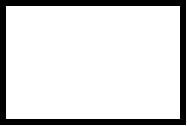 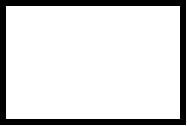 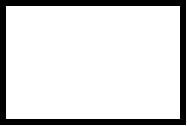 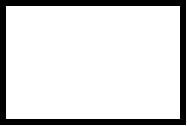 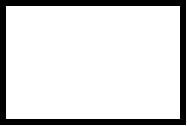 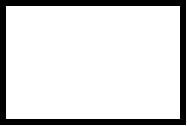  RW

 Қанның қанты

(Сахар крови) 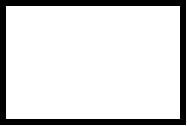 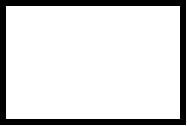 Уақыт/көрсетуЭр., млн/млНв, г/лHt, %Лейкоц., мың/мл(тыс/мл)п/я нейтр., %СОЭ, мм/сағ(мм/ч)Ж. ақуыз, г/л/(Общий белок, г/л)Креат., мкмоль/лНесеп., ммоль/л (Мочевина, ммоль/л)Ж.бил.,мкмоль/л

(Общий билирубин, ммоль/л)К+, ммоль/лNa+, ммоль/лҚант, ммоль/лПТИ, %Фибриноген, г/лТПГ, минГидробаланс мл.Күндіз

ДеньТүн

НочьБарлығы

Всеготамырға енгізілген(введено внутривенно)per os енгізілген (введено per os)диурезper os н/г сүңгі

н/г зонд1 дренаж

Дренаж 12 дренаж

Дренаж 23 дренаж

Дренаж 3Уақыты Время910111213141516171819202122232412345678ДефибрилляцияЭИТЭКСЯғни массаж, тікелей емес массаж Т.е. массаж Непрямой  массаж0ЖЖ (ИВЛ)Дәрі-дәрмектік қолдау Медикаментозная поддержкаҚҰЖЖ бойынша ұйым коды

Код организации по ОКПО _______________Қазақстан Республикасы

Денсаулық сақтау министрлігі

Министерство здравоохранения

Республики КазахстанҚазақстан Республикасы

Денсаулық сақтау министрінің м.а.

2010 жылғы 23 қарашадағы № 907

бұйрығымен бекітілген

№ 011-1/е нысанды

медициналық құжаттамаҰйымның атауы

Наименование организацииМедицинская документация Форма № 011-1/у

утверждена приказом

и.о. Министра здравоохранения

Республики Казахстан

от 23 ноября 2010 года № 907ҚҰЖЖ бойынша ұйым коды

Код организации по ОКПО _______________Қазақстан Республикасы

Денсаулық сақтау министрлігі

Министерство здравоохранения Республики КазахстанҚазақстан Республикасы

Денсаулық сақтау министрінің м.а.

2010 жылғы 23 қарашадағы № 907 бұйрығымен бекітілген № 011-2/е нысанды

медициналық құжаттамаҰйымның атауы

Наименование организацииМедицинская документация

Форма № 011-2/у утверждена приказом и.о. Министра здравоохранения

Республики Казахстан от 23 ноября 2010 года № 907ҚҰЖЖ бойынша ұйым коды

Код организации по ОКПО _______________Қазақстан Республикасы

Денсаулық сақтау министрлігі

Министерство здравоохранения Республики КазахстанҚазақстан Республикасы

Денсаулық сақтау министрінің м.а.

2010 жылғы 23 қарашадағы № 907 бұйрығымен

бекітілген № 011-3/е нысанды

медициналық құжаттамаҰйымның атауы

Наименование организацииМедицинская документация Форма № 011-3/у

утверждена приказом

и.о. Министра здравоохранения

Республики Казахстан

от 23 ноября 2010 года № 907ҚҰЖЖ бойынша ұйым коды

Код организации по ОКПО _______________Қазақстан Республикасы

Денсаулық сақтау министрлігі

Министерство здравоохранения Республики КазахстанҚазақстан Республикасы

Денсаулық сақтау министрінің м.а.

2010 жылғы 23 қарашадағы № 907 бұйрығымен

бекітілген № 011-4/е нысанды

медициналық құжаттамаҰйымның атауы

Наименование организацииМедицинская документация Форма № 011-4/у

утверждена приказом

и.о. Министра здравоохранения

Республики Казахстан

от 23 ноября 2010 года № 907ҚҰЖЖ бойынша ұйым коды

Код организации по ОКПО _______________Қазақстан Республикасы

Денсаулық сақтау министрлігі

Министерство здравоохранения Республики КазахстанҚазақстан Республикасы

Денсаулық сақтау министрінің м.а.

2010 жылғы 23 қарашадағы № 907 бұйрығымен

бекітілген № 011-5/е нысанды

медициналық құжаттамаҰйымның атауы

Наименование организацииМедицинская документация Форма № 011-5/у

утверждена приказом

и.о. Министра здравоохранения

Республики Казахстан

от 23 ноября 2010 года № 907ҚҰЖЖ бойынша ұйым коды

Код организации по ОКПО _______________Қазақстан Республикасы

Денсаулық сақтау министрлігі

Министерство здравоохранения Республики КазахстанҚазақстан Республикасы

Денсаулық сақтау министрінің м.а.

2010 жылғы 23 қарашадағы № 907 бұйрығымен

бекітілген № 011-6/е нысанды

медициналық құжаттамаҰйымның атауы

Наименование организацииМедицинская документация Форма № 011-6/у

утверждена приказом

и.о. Министра здравоохранения

Республики Казахстан

от 23 ноября 2010 года № 907ТСМ мл/кг/тәу

(ФПЖ мл/кг/сут)Жоспарланды  (Запланировано)Алынды

(Фактический)Алынды

(Фактический)Мұқтаждылық (Потребность)Мұқтаждылық (Потребность)Б

БелокБ

Белокг/кг/тәу(г/кг/сут)Зерттеу жоспары

(План обследования)Зерттеу жоспары

(План обследования)Зерттеу жоспары

(План обследования)Зерттеу жоспары

(План обследования)Зерттеу жоспары

(План обследования)ОксигенотерапияОксигенотерапияПалатка л/минПалатка л/минПалатка л/минЭнтеральды тамақтану түрі

(вид энтерального кормления)Энтеральды тамақтану түрі

(вид энтерального кормления)ТСМ мл/кг/тәу

(ФПЖ мл/кг/сут)Per osМұқтаждылық (Потребность)Мұқтаждылық (Потребность)К (Угл)К (Угл)г/кг/тәу(г/кг/сут)ОксигенотерапияОксигенотерапияКанюла л/минКанюла л/минКанюла л/минЭнтеральды тамақтану түрі

(вид энтерального кормления)Энтеральды тамақтану түрі

(вид энтерального кормления)ТСМ мл/кг/тәу

(ФПЖ мл/кг/сут)к/т (в/в)Мұқтаждылық (Потребность)Мұқтаждылық (Потребность)М (Жир)М (Жир)г/кг/тәу

(г/кг/сут)ОксигенотерапияОксигенотерапияМаска л/минМаска л/минМаска л/минЭнтеральды тамақтану түрі

(вид энтерального кормления)Энтеральды тамақтану түрі

(вид энтерального кормления)ТСМ мл/кг/тәу

(ФПЖ мл/кг/сут)Барлығы(Всего)Мұқтаждылық (Потребность)Мұқтаждылық (Потребность)КкалКкалКкал/кгОксигенотерапияОксигенотерапияКувез л/минКувез л/минКувез л/минЭнтеральды тамақтану түрі

(вид энтерального кормления)Энтеральды тамақтану түрі

(вид энтерального кормления)Тағайындаулар. Дозалары. (Назначения. Дозы)Тағайындаулар. Дозалары. (Назначения. Дозы)Тағайындаулар. Дозалары. (Назначения. Дозы)Тамақтануы (Кормление)Тамақтануы (Кормление)Тамақтануы (Кормление)ФототерапияФототерапияФототерапияКұсық (срыгивание)*Кұсық (срыгивание)*Кұсық (срыгивание)*Үлкен дәреті (Стул)**Үлкен дәреті (Стул)**Үлкен дәреті (Стул)**ДиурезДиурезДиурезУақыты (Время)Қойылған өлшемдер 1

(Установленные параметры 1)TinҚойылған өлшемдер 1

(Установленные параметры 1)Tex Қойылған өлшемдер 1

(Установленные параметры 1)f – set (IMV)Қойылған өлшемдер 1

(Установленные параметры 1)fiO2 Өлшенетін өлшемдер 1

(Измеряемые параметры 1)IMV peakӨлшенетін өлшемдер 1

(Измеряемые параметры 1)MAPӨлшенетін өлшемдер 1

(Измеряемые параметры 1)PEEPҚойылған өлшемдер 2

(Установленные параметры 2)HFO frequencyҚойылған өлшемдер 2

(Установленные параметры 2)HFO amplitudeӨлшенетін өлшемдер 2

(Измеряемые параметры 2)IMV imӨлшенетін өлшемдер 2

(Измеряемые параметры 2)DCO2Өлшенетін өлшемдер 2

(Измеряемые параметры 2)Vt – imӨлшенетін өлшемдер 2

(Измеряемые параметры 2)VthfНауқас туралы мәліметтер

(Данные пациенты)pHНауқас туралы мәліметтер

(Данные пациенты)pO2Науқас туралы мәліметтер

(Данные пациенты)pCO2Науқас туралы мәліметтер

(Данные пациенты)BEНауқас туралы мәліметтер

(Данные пациенты)Sat О2Науқас туралы мәліметтер

(Данные пациенты)ПульсНауқас туралы мәліметтер

(Данные пациенты)АДНауқас туралы мәліметтер

(Данные пациенты)ЧДНауқас туралы мәліметтер

(Данные пациенты)Температура Режімдер

(Режимы)CPAPРежімдер

(Режимы)IPPV/IMVРежімдер

(Режимы)SIMVРежімдер

(Режимы)SIPPV/AC/PTV*Режімдер

(Режимы)PSV*Режімдер

(Режимы)VIVE*Режімдер

(Режимы)Tin - время вдохаTex – время выдоха f – set (IMV) – установленная частота аппаратного дыханияfiO2 - концентрация подаваемого кислородаIMV peak – пиковое давлениеMAP – среднее давление в дыхательных путяхPEEP – положительное давление в конце выдохаHFO frequency – частота высоко частотной вентиляцииHFO amplitude – амплитуда высокочастотной вентиляцииIMV im - измеряемый на вдохе минутный объем, создаваемый принудительными вдохами во время высокочастотной вентиляцииDCO2 –коэффицент вывода углекислого газаVt – im – измеряемый дыхательный объем во время вдоха, создаваемый высокочастотными импульсамиVthf – усредненный дыхательный объем при высокочастотном вентиляцииpH – степень кислотностиpO2 – парциальное напряжение кислородаpCO2 – парциальное напряжение углекислого газаBE – дефицит основанияSat О2 – сатурацияПульсАД – артериальное давлениеЧД – частота дыхания ребенкаТемператураCPAP – спонтанное дыхание с постоянным положительным давлением в дыхательных путяхIPPV/IMV – режим принудительной перемежающий вентиляцииSIMV – синхронизированная перемежающаяся принудительная вентиляцияSIPPV/AC/PTV - искусственная вентиляция легких с перемежающимся положительным давлением, синхронизируемая с самостоятельным дыханием пациентомPSV – режим вентиляции с поддержкой давленияVIVE – раздельное регулирование потока на вдохе и выдохеTin - время вдохаTex – время выдохаf – set (IMV) – установленная частота аппаратного дыханияfiO2 - концентрация подаваемого кислородаIMV peak – пиковое давлениеMAP – среднее давление в дыхательных путяхPEEP – положительное давление в конце выдохаHFO frequency – частота высоко частотной вентиляцииHFO amplitude – амплитуда высокочастотной вентиляцииIMV im - измеряемый на вдохе минутный объем, создаваемый принудительными вдохами во время высокочастотной вентиляцииDCO2 –коэффицент вывода углекислого газаVt – im – измеряемый дыхательный объем во время вдоха, создаваемый высокочастотными импульсамиVthf –усредненный дыхательный объем при высокочастотном вентиляцииpH – степень кислотностиpO2 – парциальное напряжение кислородаpCO2 – парциальное напряжение углекислого газаBE – дефицит основанияSat О2 – сатурацияПульсАД – артериальное давлениеЧД – частота дыхания ребенкаТемператураCPAP – спонтанное дыхание с постоянным положительным давлением в дыхательных путяхIPPV/IMV – режим принудительной перемежающий вентиляцииSIMV – синхронизированная перемежающаяся принудительная вентиляцияSIPPV/AC/PTV - искусственная вентиляция легких с перемежающимся положительным давлением, синхронизируемая с самостоятельным дыханием пациентомPSV – режим вентиляции с поддержкой давленияVIVE – раздельное регулирование потока на вдохе и выдохеҚҰЖЖ бойынша ұйым коды

Код организации по ОКПО _______________Қазақстан Республикасы

Денсаулық сақтау министрлігі

Министерство здравоохранения Республики КазахстанҚазақстан Республикасы

Денсаулық сақтау министрінің м.а. 2010 жылғы 23 қарашадағы № 907 бұйрығымен бекітілген

№ 012/е нысанды

медициналық құжаттамаҰйымның атауы

Наименование организацииМедицинская документация

Форма № 012/у утверждена приказом

и.о. Министра здравоохранения

Республики Казахстан

от 23 ноября 2010 года № 907Кіріспе наркоз. Вводный наркоз210Кіріспе наркоз. Вводный наркоз200Кіріспе наркоз. Вводный наркоз190Кіріспе наркоз. Вводный наркоз180Кіріспе наркоз. Вводный наркоз170Кіріспе наркоз. Вводный наркоз160Кіріспе наркоз. Вводный наркоз150Кіріспе наркоз. Вводный наркоз140Кіріспе наркоз. Вводный наркоз130Кіріспе наркоз. Вводный наркоз120Кіріспе наркоз. Вводный наркоз110Кіріспе наркоз. Вводный наркоз100Кіріспе наркоз. Вводный наркоз90Кіріспе наркоз. Вводный наркоз80Кіріспе наркоз. Вводный наркоз70Кіріспе наркоз. Вводный наркоз60Кіріспе наркоз. Вводный наркоз50Кіріспе наркоз. Вводный наркоз40Кіріспе наркоз. Вводный наркоз30Кіріспе наркоз. Вводный наркоз20Кіріспе наркоз. Вводный наркоз10ОВҚҚ ЦВДОВҚҚ ЦВДОВҚҚ ЦВДӨңештегі температура

Температура в пищеводеӨңештегі температура

Температура в пищеводеӨңештегі температура

Температура в пищеводеТік ішектегі

В прямой кишкеТік ішектегі

В прямой кишкеТік ішектегі

В прямой кишкеБасқарылмалы тыныс алу

Управляемое дыханиеБасқарылмалы тыныс алу

Управляемое дыханиеБасқарылмалы тыныс алу

Управляемое дыханиеЕсірткі заттар л/мин О2 мен газдар

Эфир

Наркотические вещества и газы

азот тотығы

закись азотаЕсірткі заттар л/мин О2 мен газдар

Эфир

Наркотические вещества и газы

азот тотығы

закись азотаЕсірткі заттар л/мин О2 мен газдар

Эфир

Наркотические вещества и газы

азот тотығы

закись азотаБұлшық ет релаксанты

Мышечный релаксантБұлшық ет релаксанты

Мышечный релаксантБұлшық ет релаксанты

Мышечный релаксантҚарашық ЗрачокҚарашық ЗрачокҚарашық ЗрачокНегізгі есірткі Основной наркотик

Наркоз тереңдігі (клиник.)

Глубина наркоза (клинич.)Негізгі есірткі Основной наркотик

Наркоз тереңдігі (клиник.)

Глубина наркоза (клинич.)Негізгі есірткі Основной наркотик

Наркоз тереңдігі (клиник.)

Глубина наркоза (клинич.)Қан шығыны. Кровопотеря

Наркоз тереңдігі (ЭЭГ)

Глубина наркоза (ЭЭГ)Қан шығыны. Кровопотеря

Наркоз тереңдігі (ЭЭГ)

Глубина наркоза (ЭЭГ)Қан шығыны. Кровопотеря

Наркоз тереңдігі (ЭЭГ)

Глубина наркоза (ЭЭГ)Интубация техникасы

Техника интубацииОперация этапы

Этап операцииЕмдеу – іс-шаралары

Лечебные мероприятияҚан құю мл.

Переливание крови в мл.210200190180170160150140130120110100908070605040302010ҚҰЖЖ бойынша ұйым коды

Код организации по ОКПО _______________Қазақстан Республикасы

Денсаулық сақтау министрлігі

Министерство здравоохранения Республики КазахстанҚазақстан Республикасы

Денсаулық сақтау министрінің м.а.

2010 жылғы 23 қарашадағы № 907

бұйрығымен бекітілген № 013/е нысанды

медициналық құжаттамаҰйымның атауы

Наименование организацииМедицинская документация Форма № 013/у

утверждена приказом

и.о. Министра здравоохранения

Республики Казахстан

от 23 ноября 2010 года № 907Диагностикадағы объективті қиындықтар

Объективная трудность диагностикиАз уақыт болуы Кратковременное пребыванияНауқастың толық қаралмауы

Недообслед. больногоҚарау деректерін асыра бағалау

Переоценка данных обследованияАурудың сиректігі

Редкость заболеванияДиагнозының дұрыс ресімделмеуі

Неправильное оформление диагнозаБойы

РостДене салмағы

Вес телаДене мүшелері салмағы

Вес органовДене мүшелері салмағы

Вес органовДене мүшелері салмағы

Вес органовДене мүшелері салмағы

Вес органовДене мүшелері салмағы

Вес органовДене мүшелері салмағы

Вес органовДене мүшелері салмағы

Вес органовДене мүшелері салмағы

Вес органовБойы

РостДене салмағы

Вес телаМи

Головной мозгЖүрек

СердцеӨкпе

ЛегкиеБауыр

ПеченьКөк

бауыр

Селезенкасол бүйрек

оң бүйрек

Почки лев - правАйырбез

Тимус3601600210320Қалып:

Норма:3201500180320ҚҰЖЖ бойынша ұйым коды

Код организации по ОКПО _______________Қазақстан Республикасы

Денсаулық сақтау министрлігі Министерство здравоохранения Республики КазахстанҚазақстан Республикасы

Денсаулық сақтау министрінің м.а.

2010 жылғы 23 қарашадағы № 907

бұйрығымен бекітілген № 014/е нысанды

медициналық құжаттамаҰйымның атауы

Наименование организацииМедицинская документация Форма № 014/у

утверждена приказом

и.о. Министра здравоохранения

Республики Казахстан

от 23 ноября 2010 года № 907ҚҰЖЖ бойынша ұйым коды

Код организации по ОКПО _______________Қазақстан Республикасы

Денсаулық сақтау министрлігі

Министерство здравоохранения Республики КазахстанҚазақстан Республикасы

Денсаулық сақтау министрінің м.а. 2010 жылғы 23 қарашадағы № 907 бұйрығымен

бекітілген № 015/е нысанды медициналық құжаттамаҰйымның атауы

Наименование организацииМедицинская документация Форма № 015/у

утверждена приказом

и.о. Министра здравоохранения

Республики Казахстан

от 23 ноября 2010 года № 907Р/c

№ п/пМәйіттің түскен күні

Дата поступления трупаҚайтыс болған адамның тегі, аты, әкесінің аты

Фамилия, имя, отчество умершегоТуған күні

Дата рожденияЖынысы (ер, әйел)

Пол (муж.,жен.)Мәйітті кім қабылдап алды (Т.А.Ә.)

Кем принят труп (Ф.И.О.)Мәйіт әкелінген аурухана бөлімшесінің немесе осы аурухананың аты

Название отделения данной больницы или больницы откуда поступил трупСтационарлық науқас картасының №

№ карты стационарного больногоҚайтыс болған адам жерленетін зират атауы

Название кладбища, где будет захоронен умерший123456789Мәйіттерді беруді негіздеу

Обоснование выдачи труповМәйітті кім берді (Т.А.Ә.)

Кем выдан труп (Ф.И.О.)Мәйітті беру немесе ауруханада жерлеген күн

Дата выдачи трупа или захоронения больницейКімнің өкімі бойынша мәйіт ашусыз берілді

По чьему распоряжению выдан труп без вскрытияМәйіт жерлеуге берілген туыстарының немесе басқа адамдардың қолхаты және олардың төлқұжатының №, сериясы

Расписка родственников или лиц, кому выдан труп для захоронения и №, серия паспортаІлесушінің тегі мен қолы

Фамилия и роспись сопровождающего 101112131415ҚҰЖЖ бойынша ұйым коды

Код организации по ОКПО _______________Қазақстан Республикасы

Денсаулық сақтау министрлігі

Министерство здравоохранения Республики КазахстанҚазақстан Республикасы

Денсаулық сақтау министрінің м.а.

2010 жылғы 23 қарашадағы № 907

бұйрығымен бекітілген № 016/е нысанды

медициналық құжаттамаҰйымның атауы

Наименование организацииМедицинская документация Форма № 016/у

утверждена приказом

и.о. Министра здравоохранения

Республики Казахстан

от 23 ноября 2010 года № 907А5 форматы

Формат А5КҰЖЖ бойынша ұйым коды _______________

Код организации по ОКПОА5 форматы

Формат А5КҰЖЖ бойынша ұйым коды _______________

Код организации по ОКПОА5 форматы

Формат А5КҰЖЖ бойынша ұйым коды _______________

Код организации по ОКПОА5 форматы

Формат А5КҰЖЖ бойынша ұйым коды ___________________

Код организации по ОКПОА5 форматы

Формат А5КҰЖЖ бойынша ұйым коды ___________________

Код организации по ОКПОҚазақстан Республикасы Денсаулық сақтау министрлігіҚазақстан Республикасы

Денсаулық сақтау министрінің м.а.2010 жылғы 23 қарашадағы № 907 бұйрығымен бекітілген № 017/е нысанды медициналық құжаттамаҚазақстан Республикасы

Денсаулық сақтау министрінің м.а.2010 жылғы 23 қарашадағы № 907 бұйрығымен бекітілген № 017/е нысанды медициналық құжаттамаҚазақстан Республикасы Денсаулық сақтау министрлігіҚазақстан Республикасы Денсаулық сақтау министрінің м.а. 2010 жылғы 23 қарашадағы № 907 бұйрығымен бекітілген № 018/е нысанды медициналық құжаттамаМинистерство здравоохранения Республики КазахстанҚазақстан Республикасы

Денсаулық сақтау министрінің м.а.2010 жылғы 23 қарашадағы № 907 бұйрығымен бекітілген № 017/е нысанды медициналық құжаттамаҚазақстан Республикасы

Денсаулық сақтау министрінің м.а.2010 жылғы 23 қарашадағы № 907 бұйрығымен бекітілген № 017/е нысанды медициналық құжаттамаМинистерство здравоохранения Республики КазахстанҚазақстан Республикасы Денсаулық сақтау министрінің м.а. 2010 жылғы 23 қарашадағы № 907 бұйрығымен бекітілген № 018/е нысанды медициналық құжаттамаҰйымның атауы

Наименование организацииҰйымның атауы

Наименование организацииМедицинская документация Форма № 017/у утверждена приказом и.о. Министра здравоохранения Республики Казахстан от 23 ноября 2010 года № 907Ұйымның атауы

Наименование организацииМедицинская документация Форма № 018/у утверждена приказом и.о. Министра здравоохранения Республики Казахстан от 23 ноября 2010 года № 907Биологиялық өлiмдi констатациялау

АКТIСІ

АКТ

констатации биологической смертиТАӘ (ФИО)________________________

Сырқатнаманың№.

(№ истории болезни) _________________________

Емдеу ұйымының атауы

(Наименование лечебной организации)_____________________

_________________________________

_________________________________

_________________________________

Негізгі диагнозы (Основной диагноз) ________________________

_________________________________

Өлім себебі (Причина смерти)__________________________

_________________________________

Комиссия құрамы (Состав комиссии):

Реанимация бөлiмшесiнiң меңгерушiсi (Заведующий реанимационным отделением) _________________________________

_________________________________

Дәрігер-реаниматолог (Врач-реаниматолог) _____________

_________________________________

Емдеуші дәрiгер (Лечащий врач) _________________________________

Сот-медицина сарапшысы (Судебно-медицинский эксперт) _________________________________

_________________________________

_________________________________

_________________________________

Азаматтың биологиялық өлiмiн констатациялады

(Констатировали биологическую смерть гражданина(ки) ____________в______ сағат(час)__________ мин. (дәл уақыты)

(точное время) 20 ж. (г). «___» _______________

Қолдары: (Подписи): _____________

20 ж. (г). «__»__________________Биологиялық өлiмдi констатациялау

АКТIСІ

АКТ

констатации биологической смертиТАӘ (ФИО)________________________

Сырқатнаманың№.

(№ истории болезни) _________________________

Емдеу ұйымының атауы

(Наименование лечебной организации)_____________________

_________________________________

_________________________________

_________________________________

Негізгі диагнозы (Основной диагноз) ________________________

_________________________________

Өлім себебі (Причина смерти)__________________________

_________________________________

Комиссия құрамы (Состав комиссии):

Реанимация бөлiмшесiнiң меңгерушiсi (Заведующий реанимационным отделением) _________________________________

_________________________________

Дәрігер-реаниматолог (Врач-реаниматолог) _____________

_________________________________

Емдеуші дәрiгер (Лечащий врач) _________________________________

Сот-медицина сарапшысы (Судебно-медицинский эксперт) _________________________________

_________________________________

_________________________________

_________________________________

Азаматтың биологиялық өлiмiн констатациялады

(Констатировали биологическую смерть гражданина(ки) ____________в______ сағат(час)__________ мин. (дәл уақыты)

(точное время) 20 ж. (г). «___» _______________

Қолдары: (Подписи): _____________

20 ж. (г). «__»__________________Биологиялық өлiмдi констатациялау

АКТIСІ

АКТ

констатации биологической смертиТАӘ (ФИО)________________________

Сырқатнаманың№.

(№ истории болезни) _________________________

Емдеу ұйымының атауы

(Наименование лечебной организации)_____________________

_________________________________

_________________________________

_________________________________

Негізгі диагнозы (Основной диагноз) ________________________

_________________________________

Өлім себебі (Причина смерти)__________________________

_________________________________

Комиссия құрамы (Состав комиссии):

Реанимация бөлiмшесiнiң меңгерушiсi (Заведующий реанимационным отделением) _________________________________

_________________________________

Дәрігер-реаниматолог (Врач-реаниматолог) _____________

_________________________________

Емдеуші дәрiгер (Лечащий врач) _________________________________

Сот-медицина сарапшысы (Судебно-медицинский эксперт) _________________________________

_________________________________

_________________________________

_________________________________

Азаматтың биологиялық өлiмiн констатациялады

(Констатировали биологическую смерть гражданина(ки) ____________в______ сағат(час)__________ мин. (дәл уақыты)

(точное время) 20 ж. (г). «___» _______________

Қолдары: (Подписи): _____________

20 ж. (г). «__»__________________Транспланттау үшін донор-мәйіттен ағзалар мен тіндерді алу

АКТІСІ

АКТ

об изъятии органов и тканей у донора-трупа для трансплантацииБиологиялық өлімді констатациялау уақыты (Время констатации биологической смерти) ___________________________________________

Негізгі диагнозы (Основной диагноз) ___________________________________________

___________________________________________

___________________________________________

Өлімнің себебі (Причина смерти) ___________

___________________________________________

___________________________________________

1. Донорлық ағзалар мен тiндердiң алынуы (бүйректер, жүрек, өкпелер, бауыр, т.б.)

(Изъятие донорских органов и тканей (почки, сердце, легкие, печень,т.д.) ___________________________________________

___________________________________________

науқастың өлiмi (ми өлiмi) констатацияланған соң, рұқсат берген адам произведено после констатации смерти (смерти мозга) больного по разрешению) ____________________________

___________________________________________

(ұйымын, лауазымын, ТАӘ. көрсетiңiз)

(указать организацию, должность, фамилию, имя, отчество)

2. Донорлық ағзалар мен тiндердi алуды жүргiзген дәрiгер (лер)-хирург (тар) (Производил (и) изъятие донорских органов и тканей врач (и)-хирург (и)) _______________

___________________________________________

___________________________________________

(ұйымын, лауазымын, ТАӘ. көрсетiңiз)

(указать организацию, должность, фамилию, имя, отчество)

3. Донорлық ағзаларды алу тәсiлi (құрал қолдану әрекеттерi мен операциялардың сипаттамасы)

(Способ изъятия донорских органов (описание инструментальных вмешательств и операции)) ___________________________________________

___________________________________________

___________________________________________

___________________________________________

4. Донорлық ағзалар мен тiндердi алу кезiнде қатысқандар (При изъятии донорских органов и тканей присутствовали):

-сот-медицина сарапшысы (судебно-медицинский эксперт) __________________________________

-реаниматолог _____________________________

___________________________________________

5. Донорлық ағзалар мен тiндер қайда салынды, кімге берілді (Куда помещены и кому переданы донорские органы и ткани) ___________________________________________

___________________________________________

___________________________________________

6. Алудың басталған уақыты (Время начала изъятия) __________________________________

7. Алудың аяталған уақыты (Время окончания изъятия) __________________________________

Қолдары:

(Подписи):

Реаниматолог ______________________________

Сот-медициналық сарапшысы

(Судебно-медицинский эксперт) _____________

Хирург-дәрігер (лер)

(Врач (и)-хирург (и) ______________________Транспланттау үшін донор-мәйіттен ағзалар мен тіндерді алу

АКТІСІ

АКТ

об изъятии органов и тканей у донора-трупа для трансплантацииБиологиялық өлімді констатациялау уақыты (Время констатации биологической смерти) ___________________________________________

Негізгі диагнозы (Основной диагноз) ___________________________________________

___________________________________________

___________________________________________

Өлімнің себебі (Причина смерти) ___________

___________________________________________

___________________________________________

1. Донорлық ағзалар мен тiндердiң алынуы (бүйректер, жүрек, өкпелер, бауыр, т.б.)

(Изъятие донорских органов и тканей (почки, сердце, легкие, печень,т.д.) ___________________________________________

___________________________________________

науқастың өлiмi (ми өлiмi) констатацияланған соң, рұқсат берген адам произведено после констатации смерти (смерти мозга) больного по разрешению) ____________________________

___________________________________________

(ұйымын, лауазымын, ТАӘ. көрсетiңiз)

(указать организацию, должность, фамилию, имя, отчество)

2. Донорлық ағзалар мен тiндердi алуды жүргiзген дәрiгер (лер)-хирург (тар) (Производил (и) изъятие донорских органов и тканей врач (и)-хирург (и)) _______________

___________________________________________

___________________________________________

(ұйымын, лауазымын, ТАӘ. көрсетiңiз)

(указать организацию, должность, фамилию, имя, отчество)

3. Донорлық ағзаларды алу тәсiлi (құрал қолдану әрекеттерi мен операциялардың сипаттамасы)

(Способ изъятия донорских органов (описание инструментальных вмешательств и операции)) ___________________________________________

___________________________________________

___________________________________________

___________________________________________

4. Донорлық ағзалар мен тiндердi алу кезiнде қатысқандар (При изъятии донорских органов и тканей присутствовали):

-сот-медицина сарапшысы (судебно-медицинский эксперт) __________________________________

-реаниматолог _____________________________

___________________________________________

5. Донорлық ағзалар мен тiндер қайда салынды, кімге берілді (Куда помещены и кому переданы донорские органы и ткани) ___________________________________________

___________________________________________

___________________________________________

6. Алудың басталған уақыты (Время начала изъятия) __________________________________

7. Алудың аяталған уақыты (Время окончания изъятия) __________________________________

Қолдары:

(Подписи):

Реаниматолог ______________________________

Сот-медициналық сарапшысы

(Судебно-медицинский эксперт) _____________

Хирург-дәрігер (лер)

(Врач (и)-хирург (и) ______________________ҚҰЖЖ бойынша ұйым коды

Код организации по ОКПО _______________Қазақстан Республикасы

Денсаулық сақтау министрлігі

Министерство здравоохранения Республики КазахстанҚазақстан Республикасы

Денсаулық сақтау министрінің м.а.

2010 жылғы 23 қарашадағы № 907

бұйрығымен бекітілген № 019/е нысанды

медициналық құжаттамаҰйымның атауы

Наименование организацииМедицинская документация Форма № 019/у

утверждена приказом

и.о. Министра здравоохранения

Республики Казахстан

от 23 ноября 2010 года № 907ҚҰЖЖ бойынша ұйым коды

Код организации по ОКПО _______________Қазақстан Республикасы

Денсаулық сақтау министрлігі

Министерство здравоохранения Республики КазахстанҚазақстан Республикасы

Денсаулық сақтау министрінің м.а. 2010 жылғы 23 қарашадағы № 907 бұйрығымен бекітілген

№ 021/е нысанды

медициналық құжаттамаҰйымның атауы

Наименование организацииМедицинская документация Форма № 021/у

утверждена приказом

и.о. Министра здравоохранения

Республики Казахстан

от 23 ноября 2010 года № 907ХХ.ХХХ.ХХХ.ХХХХХХХ.ХХХ.ХХХ.ХХХХХХХ.ХХХ.ХХХ.ХХХХХХХ.ХХХ.ХХХ.ХХХХХХХ.ХХХ.ХХХ.ХХХХХХХ.ХХХ.ХХХ.ХХХХХХХ.ХХХ.ХХХ.ХХХХХХХ.ХХХ.ХХХ.ХХХХХХХ.ХХХ.ХХХ.ХХХХХХХ.ХХХ.ХХХ.ХХХХХХХ.ХХХ.ХХХ.ХХХХХХХ.ХХХ.ХХХ.ХХХХХХХ.ХХХ.ХХХ.ХХХХХХХ.ХХХ.ХХХ.ХХХХХХХ.ХХХ.ХХХ.ХХХХХХХ.ХХХ.ХХХ.ХХХХХХХ.ХХХ.ХХХ.ХХХХХХХ.ХХХ.ХХХ.ХХХХХХХ.ХХХ.ХХХ.ХХХХХХХ.ХХХ.ХХХ.ХХХХХҚҰЖЖ бойынша ұйым коды

Код организации по ОКПО _______________Қазақстан Республикасы

Денсаулық сақтау министрлігі

Министерство здравоохранения Республики КазахстанҚазақстан Республикасы

Денсаулық сақтау министрінің м.а. 2010 жылғы 23 қарашадағы № 907 бұйрығымен бекітілген

№ 022/е нысанды

медициналық құжаттамаҰйымның атауы

Наименование организацииМедицинская документация Форма № 022/у

утверждена приказом

и.о. Министра здравоохранения

Республики Казахстан

от 23 ноября 2010 года № 907 Журналды жүргізу тәртібі/Порядок ведения журнала1. Журнал беттеріне нөмір қойылады, тігіледі, мөрмен бекітіледі, ұйымның бас дәрігерімен куәландырылады.

2. Журнал "Психикалық белсенді заттарды (ПБЗ) пайдаланудан пайда болған психикалық және мінез-құлықтың бұзылуынан зардап шеккен науқастар контингенттері туралы есеп" №37 жылдық есеп нысанын құру үшін есеп нысаны болып табылады (2602 және 2603 кесте ішіндегі жолдар).

3. 3 бағанда барлық оқиғалар жазбасы жүргізіледі.

4. Журналға міндетті түрде ықтиярсыз емдеуге арналған наркологиялық ұйымдардағы (бөлімшелердегі) жіберілген кім жасаса да тәуелсіз барлық қылмыстар, өзіне қол жұмсау немесе өзіне қол жұмсағысы келгендер, топпен және бір өзі тағамнан бас тарту, апаттық жағдайлар, өрт, от жіберу, эпидемиялық аурулар, өлімге әкеліп соқтырған бақытсыз жағдайлар, ықтиярсыз емдеуге арналған наркологиялық ұйым қызметкерлері мен ондағы орналасқан тұлғаларды жарақаттау және зиян келтіру, заңды бұзу фактілері енгізіледі.

1. Страницы журнала нумеруется, прошнуровывается, скрепляется печатью, заверяется главным врачом организации.

2. Журнал является учетной формой для составления годовой отчетной формы №37 "Отчет о контингентах больных психическими и поведенческими расстройствами, вызванными употреблением психоактивных веществ (ПАВ)" (подтабличные строки 2602 и 2603).

3. В графе 3 производятся записи всех происшествий.

4. В обязательном порядке в журнал заносятся все допущенные в наркологической организации для принудительного лечения (отделении) преступления, независимо от того, кем они совершены, самоубийства и покушения на самоубийства, групповые неповиновения, групповые и одиночные отказы от пищи, стихийные бедствия, пожары, поджоги, эпидемические заболевания, несчастные случаи, повлекшие гибель, ранения и увечья работников наркологической организации для принудительного лечения и лиц находящихся в них, факты нарушения законности.Р.с. №

№ ппКүні, сағаты және минуты

Дата, часы и минутыОқиға сипаты және оның салдары

Характер происшествия и его последствияОқиғаға байланысты қабылданған шаралар

Меры, принятые в связи с происшествиемЕскерту

Примечание12345ҚҰЖЖ бойынша ұйым коды

Код организации по ОКПО _______________Қазақстан Республикасы

Денсаулық сақтау министрлігі

Министерство здравоохранения Республики КазахстанҚазақстан Республикасы

Денсаулық сақтау министрінің м.а.

2010 жылғы 23 қарашадағы № 907

бұйрығымен бекітілген № 022-1/е нысанды

медициналық құжаттамаҰйымның атауы

Наименование организацииМедицинская документация Форма № 022-1/у

утверждена приказом

и.о. Министра здравоохранения

Республики Казахстан

от 23 ноября 2010 года № 907№ТАӘ

ФИОБұзу сипаты

Характер нарушенияҚамау мерзімі

Срок водворенияҚамау уақыты

Время водворенияҚамау уақыты

Время водворенияАяқталған күні/Дата окончанияАяқталған күні/Дата окончанияКезекші күзетшінің қолы/Роспись дежурного охраны№ТАӘ

ФИОБұзу сипаты

Характер нарушенияҚамау мерзімі

Срок водворенияКүні/

ДатаСағаты/

ЧасыКүні/

ДатаСағаты/

ЧасыКезекші күзетшінің қолы/Роспись дежурного охраныҚҰЖЖ бойынша ұйым коды

Код организации по ОКПО _______________Қазақстан Республикасы

Денсаулық сақтау министрлігі

Министерство здравоохранения Республики КазахстанҚазақстан Республикасы

Денсаулық сақтау министрінің м.а.

2010 жылғы 23 қарашадағы № 907

бұйрығымен бекітілген № 024/е нысанды

медициналық құжаттамаҰйымның атауы

Наименование организацииМедицинская документация Форма № 024/у

утверждена приказом

и.о. Министра здравоохранения

Республики Казахстан

от 23 ноября 2010 года № 907Р/с № п/пДонордың тегі, аты, әкесінің аты

Фамилия, имя, отчество

донораҚан тобы

Группа кровиРезус-тиістілігі

Резус принадлежностьДайындалған күні

Дата заготовкиЗаттаңба № этикеткиСүйек кемігін мұздатуға дайындық

Подготовка костного мозга к замораживаниюСүйек кемігін мұздатуға дайындық

Подготовка костного мозга к замораживаниюСүйек кемігін мұздатуға дайындық

Подготовка костного мозга к замораживаниюСүйек кемігін мұздатуға дайындық

Подготовка костного мозга к замораживаниюСүйек кемігін мұздатуға дайындық

Подготовка костного мозга к замораживаниюСүйек кемігін мұздатуға дайындық

Подготовка костного мозга к замораживаниюСүйек кемігін мұздатуға дайындық

Подготовка костного мозга к замораживаниюСүйек кемігін мұздатуға дайындық

Подготовка костного мозга к замораживаниюР/с № п/пДонордың тегі, аты, әкесінің аты

Фамилия, имя, отчество

донораҚан тобы

Группа кровиРезус-тиістілігі

Резус принадлежностьДайындалған күні

Дата заготовкиЗаттаңба № этикеткисалқындатқыш ерітіндi

охлаждающий растворқанның (сарысудың) № мен дайындалған күні АВ (N) топтары

№ и дата заготовки крови (сыворотки) АВ (N) группыконтейнерлер №

№ контейнеровконтейнердегі сүйек кемігінің өлшемінің көлемі

объем костно-мозговой взвеси

в контейнереядролы клекалардың жалпы саны

общее количество ядросодержащих клеток клеткалардың өміршеңдігі (эозин сынамасы)

жизнеспособность клеток (эозиновая проба) мұздату алдында сүйек кемігін бактериологиялық тексеру

бактериологический контроль костного мозгаперед замораживаниемсүйек кемігін мұздатуға дайындаған дәрігердің тегі

фамилия врача подготовившего костный мозг к замораживанию1234567891011121314Мұздату күні

Дата замораживанияЕРІТУ

РАЗМОРАЖИВАНИЕЕРІТУ

РАЗМОРАЖИВАНИЕЕРІТУ

РАЗМОРАЖИВАНИЕЕРІТУ

РАЗМОРАЖИВАНИЕЕРІТУ

РАЗМОРАЖИВАНИЕЕРІТУ

РАЗМОРАЖИВАНИЕЕРІТУ

РАЗМОРАЖИВАНИЕСүйек кемігі қайда берілді

Куда выдан

костный

мозгБерілген күні мен уақыты (сағат, минут)

Дата и время (час., мин.) выдачиЖарамдылық мерзімі

Срок годностиСүйек кемігін алған адамның қолхаты

Расписка лица,получившего

костный мозгМұздату күні

Дата замораживанияКүні

ДатаКонтейнерлер № контейнеовТранспланттауға дайындалған сүйек миының көлемі мен құтылардың саны

Объем костного мозга, подготовленнного к трансплантации и количествофлаконовЯдролы клеткалардың саны млрд-пен

Количествоядросодержащихклеток

в млрд.Клеткалардың өмірге қабілеттілігі (эозин сынамасы)

Жизнеспособностьклеток (эозиновая

проба)Батериологиялық тексеру

Бактериологический контрольСүйек кемігін еріткен дәрігердің тегі

Фамилия врача, проводившегоразмораживаниекостного мозгаСүйек кемігі қайда берілді

Куда выдан

костный

мозгБерілген күні мен уақыты (сағат, минут)

Дата и время (час., мин.) выдачиЖарамдылық мерзімі

Срок годностиСүйек кемігін алған адамның қолхаты

Расписка лица,получившего

костный мозг151617181920212223242526ҚҰЖЖ бойынша ұйым коды

Код организации по ОКПО _______________Қазақстан Республикасы

Денсаулық сақтау министрлігі

Министерство здравоохранения Республики КазахстанҚазақстан Республикасы

Денсаулық сақтау министрінің м.а.

2010 жылғы 23 қарашадағы № 907

бұйрығымен бекітілген № 027-1/е нысанды

медициналық құжаттамаҰйымның атауы

Наименование организацииМедицинская документация Форма № 027-1/у

утверждена приказом

и.о. Министра здравоохранения

Республики Казахстан

от 23 ноября 2010 года № 907ҚҰЖЖ бойынша ұйым коды

Код организации по ОКПО _______________Қазақстан Республикасы

Денсаулық сақтау министрлігі

Министерство здравоохранения Республики КазахстанҚазақстан Республикасы

Денсаулық сақтау министрінің м.а.

2010 жылғы 23 қарашадағы № 907 бұйрығымен

бекітілген № 027-2/е нысанды

медициналық құжаттамаҰйымның атауы

Наименование организацииМедицинская документация Форма № 027-2/у

утверждена приказом

и.о. Министра здравоохранения

Республики Казахстан

от 23 ноября 2010 года № 907күні

числоайы

месяцжылы

годҚҰЖЖ бойынша ұйым коды

Код организации по ОКПО _______________Қазақстан Республикасы

Денсаулық сақтау министрлігі

Министерство здравоохранения Республики КазахстанҚазақстан Республикасы

Денсаулық сақтау министрінің м.а. 2010 жылғы 23 қарашадағы № 907 бұйрығымен бекітілген

№ 027-3/е нысанды

медициналық құжаттамаҰйымның атауы

Наименование организацииМедицинская документация

Форма № 027-3/у утверждена приказом

и.о. Министра здравоохранения

Республики Казахстан

от 23 ноября 2010 года № 907ҚҰЖЖ бойынша ұйым коды

Код организации по ОКПО _______________Қазақстан Республикасы

Денсаулық сақтау министрлігі

Министерство здравоохранения Республики КазахстанҚазақстан Республикасы

Денсаулық сақтау министрінің м.а. 2010 жылғы 23 қарашадағы № 907 бұйрығымен бекітілген

№ 033/е нысанды

медициналық құжаттамаҰйымның атауы

Наименование организацииМедицинская документация

Форма № 033/у утверждена приказом

и.о. Министра здравоохранения

Республики Казахстан

от 23 ноября 2010 года № 907А5 форматы

Формат А5КҰЖЖ бойынша ұйым коды

Код организации по ОКПО______________________Қазақстан Республикасы

Денсаулық сақтау

министрлігі

Министерство

здравоохранения

Республики КазахстанҚазақстан Республикасы

Денсаулық сақтау министрінің м.а. 2010 жылғы

«23» қарашадағы № 907 бұйрығымен бекітілген

№ 034/е нысанды медициналық құжаттамаҰйымның атауы

Наименование организацииМедицинская документация

Форма № 034/ у

утверждена приказом и.о. Министра

здравоохранения Республики Казахстан от «23»

ноября 2010 года  № 907ҚҰЖЖ бойынша ұйым коды

Код организации по ОКПО _______________Қазақстан Республикасы

Денсаулық сақтау министрлігі

Министерство здравоохранения Республики КазахстанҚазақстан Республикасы

Денсаулық сақтау министрінің м.а. 2010 жылғы 23 қарашадағы № 907 бұйрығымен бекітілген

№ 041/е нысанды

медициналық құжаттамаҰйымның атауы

Наименование организацииМедицинская документация

Форма № 041/у утверждена приказом

и.о. Министра здравоохранения

Республики Казахстан

от 23 ноября 2010 года № 907ҚҰЖЖ бойынша ұйым коды

Код организации по ОКПО _______________Қазақстан Республикасы

Денсаулық сақтау министрлігі

Министерство здравоохранения Республики КазахстанҚазақстан Республикасы

Денсаулық сақтау министрінің м.а. 2010 жылғы 23 қарашадағы № 907 бұйрығымен бекітілген

№ 056/е нысанды

медициналық құжаттамаҰйымның атауы

Наименование организацииМедицинская документация

Форма № 056/у утверждена приказом

и.о. Министра здравоохранения

Республики Казахстан

от 23 ноября 2010 года № 907ҚҰЖЖ бойынша ұйым коды

Код организации по ОКПО ____________Қазақстан Республикасы

Денсаулық сақтау министрлігі

Министерство здравоохранения Республики КазахстанҚазақстан Республикасы

Денсаулық сақтау министрінің м.а. 2010 жылғы 23 қарашадағы № 907 бұйрығымен бекітілген

№ 056/е нысанды

медициналық құжаттамаҰйымның атауы

Наименование организацииМедицинская документация

Форма № 056/у утверждена приказом

и.о. Министра здравоохранения

Республики Казахстан

от 23 ноября 2010 года № 907А4 форматы

Формат А4КҰЖЖ бойынша ұйым коды

Код организации по ОКПО

________________________________Қазақстан Республикасы

Денсаулық сақтау министрлігі

Министерство здравоохранения

Республики КазахстанҚазақстан Республикасы

Денсаулық сақтау министрінің м.а. 2010 жылғы

«23» қарашадағы  № 907 бұйрығымен бекітілген

№ 066/е нысанды

медициналық құжаттамаҰйымның атауы

Наименование организацииМедицинская документация

Форма № 066/у

утверждена приказом  и.о. Министра

здравоохранения Республики Казахстан

от «23» ноября 2010 года № 90727. Диагноз АХЖ-10 коды (код по

МКБ-10)Қорытынды

клиникалық

диагнозЗаключительный

клинический

диагноз1.Қорытынды

клиникалық

диагнозЗаключительный

клинический

диагноз2.Асқынулары

ОсложненияІлеспелі ауру 1

Сопутствующее

заболевание 1Ілеспелі ауру 2

Сопутствующее

заболевание 2Патолого-

анатомиялық

диагноз/өлуінің

себебі

Патолого-

анатомический

диагноз/причина

смертиКүнi

Дата

Уақыты

ВремяОперацияның атауы

мен кодыНазвание и код

операцииАнестезия

(коды)

Анестезия

(код)Операцияның

түрі:

1-шұғыл,

2- жоспарлы

Тип

операции:

1-экстрен.

2-плановаяОперациядан

кейiнгi

асқынуларПосле-

операци-

онное

осложнениеАрнаулы

аппаратура

(коды)

Специаль-

ная

аппаратура

(код)Дәрiгерлердiң

коды

Коды врачейДәрiгерлердiң

коды

Коды врачей   Хирургиялық операциялар                                     Хирургические операции   Хирургиялық операциялар                                     Хирургические операции   Хирургиялық операциялар                                     Хирургические операции   Хирургиялық операциялар                                     Хирургические операции   Хирургиялық операциялар                                     Хирургические операции   Хирургиялық операциялар                                     Хирургические операции   Хирургиялық операциялар                                     Хирургические операции   Хирургиялық операциялар                                     Хирургические операции__/__/____:___хирург__/__/____:___ассис-

тентКоданесте-

зиолог__/__/____:___хирург__/__/____:___ассис-

тентКоданесте-

зиолог__/__/____:___хирургКодассис-

тент__/__/____:___хирургКодассис-

тент№Медициналық

техниканың

кодыКод

медицинской

техникиМедициналық

техниканың

атауыНаименование

медицинской

техникиҚызметінің

коды

Код услугиҚызметінің атауы

Наименование услугиСаны

Количество123456Көрсетілген қызметтердің парағы (Лист оказанных услуг)Клиникалық бөлімшеде қолданылған дәрі-дәрмектердің парағы

(Лист использованных медикаментов в клиническом отделении)Қолданылған операциялық және анестезиологиялық дәрі-дәрмектердің парағы

(Лист использованных операционных и анестезиологических медикаментов) Реанимация бойынша қолданылған дәрі-дәрмектердің парағы

(Лист использованных медикаментов по реанимации)КҰЖЖ бойынша ұйым коды

Код организации по ОКПО _____________________Қазақстан Республикасы

Денсаулық сақтау министрлігі

Министерство здравоохранения

Республики КазахстанҚазақстан Республикасы

Денсаулық сақтау министрінің м.а. 2010 жылғы

«23» қарашадағы № 907 бұйрығымен бекітілген

№ 066-1/е нысанды

медициналық құжаттамаҰйымның атауы

Наименование организацииМедицинская документация

Форма № 066-1/у

утверждена приказом и.о. Министра

здравоохранения Республики Казахстан от «23»

ноября 2010 года № 90725.Диагноз10-ХАЖ коды

(код по МКБ-10)1. Қорытынды

клиникалық

диагноз

Заключительный

клинический

диагноз2. Асқынулары

Осложнения3. Қосалқы

сырқаты 1

Сопутствующее

заболевание 14. Қосалқы

сырқаты 2

Сопутствующее

заболевание 25. Патологоа-

натомиялық

диагноз

Патологоанатоми-

ческий

диагноз/причина

смертиЕсірткінің

түрі

(Вид

наркотика)Тұрақты

пайдалану

мерзімі

(жыл)

(Срок

регулярного

употребления

(год)Есірткіні

алғашқы

пайдаланған

жасы

(Возраст

первой пробы

наркотика)Пайдалану

тәсілі

(Способ

употребления)Пайдалану

жиілігі

(Частота

потребления)Негізгі

есірткі

Основной

наркотикБасқа есірткі

(1)

Другой

наркотик (1)Басқа есірткі

(2)

Другой

наркотик (2)1-каннабис

(каннабис)

2-героин

(героин)

3- апиын

(опий)

4-басқа

апиындар

(другие

опиаты)

5-эфедрон

(эфедрон)

6-амфетаминдіқ

қатардағы

заттар

(экстази,

метамфетамин,

амфетамин)

(веществаамфетами-

нового ряда

(экстази,

метамфета-

мин,

амфетамин)

7-колдан

жасалған

стимулятор-

лар

(норэфедрон

, фени-

лпропано-

ламин жәнежаңа басқа)

(кустарно

изготовленные

стимуляторы

(норэфедрон,

фенилпропа-

ноламин и

другие)

8-кокаин

(кокаин)

9-барби-

тураттар

(барбитураты)

10-басқа

седативтілер

(другие

седативные)11-барлық

галюциноген-

дер (все

галлюциногены)

12-ЛСД (ЛСД)

13-ұшып

кететін заттар

мен

ингалянттар

(летучие

вещества и

ингалянты)1-ине арқылы

(инъекции)

2-шегу арқылы

(курение)

3-пероральды

(перорально)

4-демалу

арқылы (путем

вдыхания)1-әр күн сайын

(ежедневно)

2-аптасына 2-6

күн (2-6 раз в

неделю)

3-аптасына

1 күн және кем

(1 раз в

неделю и

меньше)

4-сонғы 30 күн

пайдаланбады

(не употреблял

последние 30

дней)

9-белгісіз

(неизвестно)№Медициналық

техниканың коды

Код

медицинской

техникиМедициналық техниканың

атауы

Наименование

медицинской техникиҚызметінің

коды

Код услугиҚызметінің атауы

Наименование

услугиСаны

Количе-

ство123456№КодӨлшем

бірлігі

Единица

изме-

ренияСаны

Количество№КодӨлшем

бірлігі

Единица

измере-

нияСаны

Количество№КодӨлшем

бірлігі

Единица

измере-

нияӨлшем

бірлігі

КоличествоА4 форматы

Формат А4ҚҰЖЖ бойынша ұйым коды ____________

Код организации по ОКПОҚазақстан Республикасы

Денсаулық сақтау министрлігі

Министерство здравоохранения

Республики КазахстанҚазақстан Республикасы

Денсаулық сақтау министрінің м.а. 2010 жылғы

«23» қарашадағы № 907 бұйрығымен бекітілген

№ 066-2/е нысандымедициналық құжаттамаҰйымның атауы

Наименование организацииМедицинская документация

Форма 066-2/у

утверждена приказом и.о. Министра

здравоохранения Республики Казахстан от

«23» ноября 2010 года № 907ҒЗИ үшін квота № (Для НИИ № квоты) ________________ әдеттегі (обычная);

                                                    ЖММК ( ВСМП);                                                    әкімшілік (административная)

                                                    ҒЗЖ (НИР) алғашқы ісікті емдеу (лечение первичной опухоли);   алғашқы ісікті емдеуді жалғастыру

(продолжение лечения первичной опухоли);  аурудың қайталануын емдеу (лечение рецидива

заболевания);  аурудың қайталануын емдеуді жалғастыру (продолжение лечения рецидива

заболевания);  қосымша тексеру (дообследование);  кейінгі асқынуларды емдеу (лечение

поздних осложнений);  еңбекке жарамды ету (реабилитация);   басқа (другая); I a II a III a IV a in situ I б II б III б IV б қолданыл-

майды  I с II с III с IV с   (неприменимо)  I сатысы

(стадия) II сатысы

(стадия) III сатысы

(стадия) IV сатысы

(стадия) белгісіз

(неизвестно) алыс лимфа түйіндері

(отдаленные лимфатические

узлы) ми (головной мозг) сүйек миы (костный

мозг)   ішперде (брюшина) сүйектер (кости) бауыр (печень) бүйрек (почка) аналық бездер

(яичники) өкпе мен/немесе өкпеқап

(легкие и/или плевра) басқа ағзалар

 (другие органы) тері қабаты (кожа) көп санды

(множественные)

 белгісіз

(неизвестна)24.24.5.2. Процестің

өрістеуі кезінде (при

прогессировании  процесса): алыс лимфа түйіндері

(отдаленные лимфатические

узлы) ми (головной мозг) сүйек миы (костный

мозг) ішперде (брюшина) сүйектер (кости) бауыр (печень) бүйрек (почка) аналық бездер (яичники) өкпе мен/немесе өкпеқап

(легкие и/или плевра) басқа ағзалар

(другие  органы) тері қабаты (кожа) көпсанды (множественные)

 белгісіз (неизвестна) радикалды

(радикальный)  паллиативті

(паллиативный) симптоматикалық (симптоматический)

 басқасы  (прочий)Препаратты

атауы

(Наиме-

нование

препарата)Қабылдау

басталған

күні

(Дата

начала

приема) Қабылдау

аяқталған

күні

(Дата окончания

приема)Енгізу

түрі

(Способ

введения)*Өлшем

бірлігі

(Единица

измерения)Саны

(Коли-

чество)Жиынтық

мөлшері

(Суммарная

доза)31.5. Химиятерапиясы кезінде тағайындалған протекторлық

дәрілік заттар

Протекторные лекарственные средства, назначенные при

химиотерапии:Өлшем  бірлігі

Единицы

измеренияҚосынды  доза

Суммарная  дозаПрепараттың

атауы

(Наиме-

нование

препарата)Қабылдау

басталған

күні

(Дата начала

приема) Қабылдау

аяқталған

күні(Дата окончания

приема)Енгізу

түрі

(Способ

введения)*Өлшем

бірлігі

(Единица

измерения)Саны

(Коли-

чество)Жиынтық

мөлшері

(Суммар-

ная доза)Препарат

аты

(Наиме-

нование

препарата)Қабылдау

басталған

уақыты

(Дата начала

приема) Қабылдау

аяқталған

уақыты

(Дата окончания

приема)Енгізу

түрі

(Способ

введения)*Өлшем

бірлігі

(Единица

измерения)Саны

(Коли-

чество)Жиынтық

мөлшері

(Суммар-

ная доза)Препараттың

атауы

(Наимено-

вание

препарата)Қабылдау

басталған

күні

(Дата начала

приема) Қабылдау

аяқталған

күні

(Дата окончания

приема)Енгізу

түрі

(Способ

введения)**Өлшем

бірлігі

(Единица

измерения)Саны

(Коли-

чество)Жиынтық

мөлшері

(Суммар-

ная доза)33.1.

Препараттың

атауы

(Наиме-

нование

препарата)Қабылдау

басталған

күні(Дата

начала приема) Қабылдау

аяқталған

күні(Дата

окончания

приема)Енгізу

түрі

(Способ

введения)***Өлшем

бірлігі

(Единица

измерения)Саны

(Коли-

чество)Жиынтық

мөлшері

(Суммар-

ная доза)№Медициналық

техниканың кодыКод

медицинской

техникиМедициналық техниканың атауы Наименование медицинской техникиҚызметінің

кодыКод услуги Қызметінің атауыНаименование

услуги Саны

Количество123456КҰЖЖ бойынша ұйым коды

Код организации по ОКПО

___________________Қазақстан Республикасы

Денсаулық сақтау министрлігі

Министерство здравоохранения

Республики КазахстанҚазақстан Республикасы

Денсаулық сақтау министрінің м.а.

2010 жылғы 23 қарашадағы № 907

бұйрығымен бекітілген

№ 066-3/е нысанды

медициналық құжаттамаҰйымның атауы

Наименование организацииМедицинская документация

Форма № 066-3/у утверждена приказом

и.о. Министра здравоохранения

Республики Казахстан

от 23 ноября 2010 года № 907Емдеуге жатқызу бюросы айқындаған

емдеуге жатқызу коды

Код госпитализации, определенный

Бюро госпитализации3. Туған күнi (Дата рождения)4. Жыныс(ы) пол ер / муж – 1

әйел / жен – 2

5. Ұлты (Национальность)

______________________________

6. Тұрғыны (Житель):

қаланың (города) – 1, ауылдың

(села) – 2

7. ЖСН (ИИН)

____|____|____|____|____|____|

__|____|____|__

8.Медициналық тiркеу нөмiрi

|____|____|____|____|____|____|_

__|____|____

(Регистрационный медицинский

номер)

8.1. Тіркелген, БМСК көрсететін,

медициналық ұйымның коды мен аты

(Код и название медицинской

организации прикрепления,

оказывающей

ПМСП)___________________________

9. Мекенжайы/ Место жительства

_______________________

елі/страна

______________________________

облыс/область

__________________________

әкімшілік

ауданы/административный район

________________________________

елді мекен/населенный пункт

_____________________

көше/улица

_____________________________

үй/дом

пәтер/квартира__________________

9А. Әлеуметтік мәртебесі

(Социальный статус):

қызметкер/служащий - 1

жұмыскер/рабочий - 2

ауыл шаруашылығының жұмысшысы

(работник сельского хозяйства) -

3

зейнеткер/пенсионер - 4

оқушы/учащийся - 5

үй шаруасындағы әйел/

домохозяйка -6

жеке еңбекпен айналысатын

тұлға/лицо, занятый

индивидуальным трудом -7

табынушы/служитель культа - 8 

жұмыссыз/безработный - 9

басқалар/прочее -10

10. Стационардың коды /

Код стационара11. Бөлімше / Отделение:

__________________

12. Түскен күні / Дата

поступления13. Шыққан күні / Дата выписки14. Білімі /Образование:

орта мектептің неше сыныбын

бітірді / число законченных

классов средней школы

оқымады/не учился - 12

ми қабілетінің кемшілігі бар

балаларға арналған мектеп /

школа для умственно отсталых -

13

тәрбиеге көнбейтін

жасөспірімдерге арналған мектеп

/ школа для трудновоспитуемых

подростков - 14

орта арнаулы / среднее

специальное - 15

аяқталмаған жоғары

/незаконченное высшее- 16

жоғары / высшее - 17

басқалар / прочее - 1818. Осының алдындағы

психиатриялық

стационардан шыққан күні

/ Дата предыдущей выписки

из психиатрического

стационара19. Жатқызылды /

Госпитализирован:

өмірінде бірінші рет /

впервые в жизни -1

қайталап / повторно -2

осы жылы қайталап /

повторно в данном году -3

20. Түсуі / Поступление:

Осы стационарға бірінші

рет / Первичное в данный

стационар - 1

Осы стационарға қайталап

/ Повторное в данный

стационар - 2

21. Кім жіберді / Кем

направлен:

психиатр / психиатром - 1

қала бойынша кезекші

психиатр / дежурным

психиатром по городу - 2

сот-тергеу органдары /

судебно-следственными

органами - 3

басқалар / прочие - 4

22. Қайдан келіп түсті /

Откуда поступил:

үйінен / из дома - 1

психиатриялық

стационардан ауыстырылды

/ переведен из

психиатрического

стационара - 2

басқа бейіндегі стационардан ауыстырылды

/ переведен из стационара

другого профиля - 3

басқалар / прочие - 4

23. Жіберу мақсаты / Цель

направления:

емдеу / лечение - 1

әлеуметтік қауіпті

науқасты емдеу / лечение

социально опасного

больного - 2

мәжбүрлеп емдеу /

принудительное лечение -

3

сараптау / экспертиза – 

соттық / судебная - 4

әскери / военная - 5

басқа мақсаттағы

жолдаулар / другие цели

направления - 628. Аурудың нәтижесі /

Исход заболевания:

аурудан жазылуы (көрнекті

жақсаруы) /

выздо-ровление

(выраженное улучшение) -

1

жақсаруы / улучшение - 2

өзгеріссіз / без

изменений - 3

нашарлауы / ухудшение - 4

қайтыс болуы / смерть - 5

29. Қайтыс болған

жағдайда / В случае

смерти:

тікелей психикалық

аурудан / непосредственно

от психического

заболевания - 1

соматикалық аурулардан

(жұқпалы ауруларды қоса)

/ соматические

заболевания (включая

инфекционные) - 2

өзін-өзі өлтіруі /

самоубийство - 3

қайғылы оқиға /

несчастного случая - 4

басқалар / прочие - 5

30. Шыққан кезіндегі

еңбекке жарамдылығы /

Трудоспособность при

выписке:

шектеуінсіз/ без

ограничений -1

психикалық жағдай

бойынша- по психическому

состоянию-

шектелген/ограничена -2

төмендеген/снижена -3

толық (тұрақты)

жоғалды/полностью

(стойко) утрачена -4

Басқа себептерден-

По другим

причинам-шектелген,/

ограничена,

төмендеген, жоғалған

/снижена, утрачена -5

31. Шыққан кезіндегі

психикалық ауру бойынша

мүгедектік /Инвалидность

по психическому

заболеванию при выписке:

тобы/ группа мүгедек бала

/ инвалид ребенок - 1

мүгедек емес / не инвалид

- 215. Өмір сүру қаражатының көзі /

Источник средств

существования:

жұмыс / работа – қара жұмыс /

физический труд - 1

ақыл-ой жұмысы/умственный труд

- 2

біліктілігі төмендеуінсіз /без

снижения квалификации - 3

біліктілігі төмендеуімен / со

снижением квалификации - 4

өкіметтің асырауында / на

иждивении государства -

жасына байланысты зейнетақы /

пенсия по возрасту - 5

мүгедектік зейнетақы / пенсия

по инвалидности - 6

шәкіртақы / стипендия - 7

басқалар / прочие - 8

Жеке адамдардың асырауында /

На иждивении отдельных лиц - 9

Өмір сүруінің басқа көздері/

Другие источники средств

существования - 10

16. Психиатриялық ұйымның

есепке

алған жылы /Год взятия на учет

психиатрической организацией17. Өткен емделуге жатқызу

саны

/ Число предыдущих

госпитализаций24. Түскен кезіндегі

ауруының ұзақтығы /

Длительность заболевания

к моменту поступления

_______________________

25. Жолдаған мекеменің

диагнозы / Диагноз

направившего учреждения

_________________________

_________________________

_________________________

_________________________

_________________________

Диагноз коды /

Код диагноза25А. Түскен кезіндегі

диагнозы/ Диагноз при

поступлении

__________________________

__________________________

__________________________

__________________________

Диагноз коды /

Код диагноза26. Қорытынды диагноз /

Заключительный диагноз:

__________________________

__________________________

__________________________

__________________________

__________________________

__________________________

Диагноз коды /

Код диагноза27. ПБЗ пайдалану

салдарынан болған

психикалық және

мінез-құлықтық өзгерістер

/ Сопутствующее

психическое и

поведенческое расстройства

вследствие употребления

ПАВ

__________________________

__________________________

__________________________

__________________________

__________________________

__________________________

Диагноз коды /

Код диагноза32. Выбыл / Шықты:

үйіне / домой - 1

басқа психиатриялық

стационарға / в другой

психиатрический стационар

- 2

басқа стационарға

(психиатриялық емес) / в

другой стационар

(непсихиатрический) - 3

мүгедектер үйіне / в дом

инвалидов - 4

жылдың аяғында шықпады /

не выбыл на конец года - 5

басқалар / прочие - 6

33. Ауруханаішілік

демалыстар саны / Число

внутрибольничных

отпусков:Осы жылы/В текущем

году _________ Демалыс

күндерінің саны/Количество

дней отпусков

____________________

Бөлімше меңгерушісінің

қолы / Подпись заведущего

отделением:№Медициналық

техниканың коды

Код

медицинской

техникиМедициналық

техниканың атауы

Наименование

медицинской техникиҚызметінің

коды

Код услугиҚызметінің атауы

Наименование

услугиСаны

Коли-

чество123456Көрсетілген қызметтердің парағы (Лист оказанных услуг)Клиникалық бөлімшеде қолданылған дәрі-дәрмектердің парағы (Лист использованных

медикаментов в клиническом отделении)Операциялық және анестезиологиялық қолданылған дәрі-дәрмектердің парағы

(Лист использованных операционных и анестезиологических медикаментов)Реанимация бойынша қолданылған дәрі-дәрмектердің парағы

(Лист использованных медикаментов по реанимации)КҰЖЖ бойынша ұйым коды

Код организации по ОКПО ____________________Қазақстан Республикасы

Денсаулық сақтау министрлігі

Министерство здравоохранения

Республики КазахстанҚазақстан Республикасы

Денсаулық сақтау министрінің м.а.

2010 жылғы 23 қарашадағы № 907

бұйрығымен бекітілген № 066-ж/е нысанды

медициналық құжаттамаҰйымның атауы

(Наименование организации)Медицинская документация

Форма № 066-п/у

утверждена приказом и.о. Министра

здравоохранения Республики Казахстан

от 23 ноября 2010 года № 907Емдеуге жатқызу бюросының айқындаған

емдеуге жатқызу кодыКод госпитализации, определенный

Бюро госпитализации15.Диагноз10-ХАЖ коды

(код по МКБ-10)Клиникалық

диагноз

Клинический

диагнозАсқынулары

ОсложненияҚосалқы сырқаты

1

Сопутствующее

заболевание 1Қосалқы сырқаты

2

Сопутствующее

заболевание 2Күнi

Дата

Уақыты

ВремяОперацияның

аты мен коды

Название и

код операцииАнес-

тезия

(коды)

Анес-

тезия

(код)Опера-

цияның

түрі:

1-шұғыл,

2-

жоспарлы

Тип

операции:

1-экстрен-

ная

2-плановаяОпера-

циядан

кейiнгi

асқынулар

Послеопера-

ционное

осложнениеАрнаулы

аппаратура

(коды)

Специальная

аппаратура

(код)Дәрiгерлердiң

коды

Коды врачейДәрiгерлердiң

коды

Коды врачейХирургиялық операциялар                                  Хирургические операцииХирургиялық операциялар                                  Хирургические операцииХирургиялық операциялар                                  Хирургические операцииХирургиялық операциялар                                  Хирургические операцииХирургиялық операциялар                                  Хирургические операцииХирургиялық операциялар                                  Хирургические операцииХирургиялық операциялар                                  Хирургические операцииХирургиялық операциялар                                  Хирургические операции__/__/__

___:___хирург__/__/__

___:___асси-

стентКоданесте-

зиолог__/__/__

___:___хирург__/__/__

___:___асси-

стентКоданесте-

зиолог__/__/__

___:___хирургКодасси-

стент__/__/__

___:___хирургКодасси-

стент№Медициналық

техниканың коды

Код

медицинской

техникиМедициналық техниканың

атауы

Наименование

медицинской техникиҚызме-

тінің

коды

Код

услугиҚызметінің

атауы

Наименование

услугиСаны

Коли-

чество123456Көрсетілген қызметтердің парағы (Лист оказанных услуг)Клиникалық бөлімшеде қолданылған дәрі-дәрмектердің парағы

(Лист использованных медикаментов в клиническом отделении)Операциялық және анестезиологиялық қолданылған дәрі-дәрмектердің парағы

(Лист использованных операционных и анестезиологических медикаментов)Реанимация және қарқынды терапия бөлімшелерінде қолданылған дәрі-дәрмектердің

парағы (Лист использованных медикаментов отделении реанимации и интенсивной

терапии)КҰЖЖ бойынша ұйым коды

Код организации по ОКПО

________________________________Қазақстан Республикасы

Денсаулық сақтау министрлігі

Министерство здравоохранения

Республики КазахстанҚазақстан Республикасы

Денсаулық сақтау министрінің м.а.

2010 жылғы 23 қарашадағы № 907 бұйрығымен

бекітілген № 066-5/е нысанды

медициналық құжаттамаҰйымның атауы (Наименование

организации)Медицинская документация

Форма № 066-5/у утверждена приказом

и.о. Министра здравоохранения

Республики Казахстан

от 23 ноября 2010 года № 907Емдеуге жатқызу бюросы айқындаған

емдеуге жатқызу коды

Код госпитализации, определенный

Бюро госпитализацииТуу күні

уақыты

Дата

время

рожденияБала туды

Ребенок

родился *Баланың

жынысы

Пол

ребенка **айы-күні

жетіп/шала

***Туу кезіндегі баланың

физикалық өсуі

Физическое

развитие ребенка

при рожденииТуу кезіндегі баланың

физикалық өсуі

Физическое

развитие ребенка

при рожденииСалмағы

Масса (г)Бойы

Рост (см)Кеуде өлшемі

Окружность груди

(см)Бас өлшемі

Окружность головы

(см)Салмағы

Масса (г)Бойы

Рост (см)Кеуде өлшемі

Окружность груди

(см)Бас өлшемі

Окружность головы

(см)Салмағы

Масса (г)Бойы

Рост (см)Кеуде өлшемі

Окружность груди

(см)Бас өлшемі

Окружность головы

(см)Нәрестені егу

(вакцинация)Нәрестені егу

(вакцинация)Шығуы

Исход ****Тууына қатысты

өлім (Вид

смерти по

отношению к

родам)

*****10-ХАЖ

диагнозы

Диагноз МКБ-10Диагноз атауы

Наименование

диагнозакүні

датаБЦЖІПВ (ОПВ)гепатиткүні

датаБЦЖІПВ (ОПВ)гепатиткүні

датаБЦЖІПВ (ОПВ)гепатит25. Диагноз10-ХАЖ коды

(код по МКБ-10)Қорытынды

клиникалық

диагноз

Заключительный

клинический

диагноз1.Қорытынды

клиникалық

диагноз

Заключительный

клинический

диагноз2.Асқынулары

ОсложненияҚосалқы сырқаты

1

Сопутствующее

заболевание 1Қосалқы сырқаты

2

Сопутствующее

заболевание 2Патологоанато-

миялық

диагноз/

өлуінің себебі

Патологоана-

томический

диагноз/причина

смертиКүнi

Дата

Уақыты

ВремяОпераци-

яның аты

мен коды

Название и

код

операцииАнестезия

(коды)

Анестезия

(код)Операцияның

түрі:

1-шұғыл,

2-жоспарлы

Тип

операции:

1-экстрен.

2-плановаяОпера-

циядан

кейiнгi

асқынулар

Послеопер.

осложнениеАрнаулы

аппаратура

(коды)

Специальная

аппаратура

(код)Дәрiгерлердiң

коды

Коды врачейДәрiгерлердiң

коды

Коды врачейХирургиялық операциялар                                 Хирургические операцииХирургиялық операциялар                                 Хирургические операцииХирургиялық операциялар                                 Хирургические операцииХирургиялық операциялар                                 Хирургические операцииХирургиялық операциялар                                 Хирургические операцииХирургиялық операциялар                                 Хирургические операцииХирургиялық операциялар                                 Хирургические операцииХирургиялық операциялар                                 Хирургические операции__/__/__

___:___хирург__/__/__

___:___асси-

стентКоданесте-

зиолог__/__/__

___:___хирург__/__/__

___:___асси-

стентКоданесте-

зиолог__/__/__

___:___хирургКодасси-

стент__/__/__

___:___хирургКодасси-

стент№Медициналық

техниканың

коды

Код

медицинской

техникиМедициналық техниканың

атауы

Наименование

медицинской техникиҚызметінің

коды

Код услугиҚызметінің атауы

Наименование

услугиСаны

Количество123456Көрсетілген қызметтердің парағы (Лист оказанных услуг)Клиникалық бөлімшеде қолданылған дәрі-дәрмектердің парағы (Лист использованных медикаментов в клиническом отделении)Операциялық және анестезиологиялық қолданылған дәрі-дәрмектердің парағы

(Лист использованных операционных и анестезиологических медикаментов)Реанимация бойынша қолданылған дәрі-дәрмектердің парағы (Лист использованных

медикаментов по реанимации)ҚҰЖЖ бойынша ұйым коды

Код организации по ОКПО _______________Қазақстан Республикасы

Денсаулық сақтау министрлігі

Министерство здравоохранения Республики КазахстанҚазақстан Республикасы

Денсаулық сақтау министрінің м.а. 2010 жылғы 23 қарашадағы № 907 бұйрығымен бекітілген

№ 096/е нысанды

медициналық құжаттамаҰйымның атауы

Наименование организацииМедицинская документация

Форма № 096/у утверждена приказом

и.о. Министра здравоохранения

Республики Казахстан

от 23 ноября 2010 года № 907Күні, сағ. Дата, часЖағдайы

СостояниеЕскерту

ПримечаниеКүні

ДатаЖалпы жағдайы

Общее состояниеСүт бездерінің жағдайы

Состояние молочных железЖатыр түбінің биіктігі

Высота дна маткиЛохииФункцияларФункцииФункцияларФункцииТағайындалымдар

НазначенияКүні

ДатаЖалпы жағдайы

Общее состояниеСүт бездерінің жағдайы

Состояние молочных железЖатыр түбінің биіктігі

Высота дна маткиЛохииқуықтың

мочевого пузыряішектің

кишечникаТағайындалымдар

Назначения12345678Ай күндері

Числа месяцаАй күндері

Числа месяцаБолу күндері

День пребыванияБолу күндері

День пребыванияпt0туквтуквтуквтуквтуквтуквтуквтуквтуквтукв12041012041012041011040011040011040011040011040010039010039010039010039010039090380903809038090380903808037080370803708037080370703607036070360703607036060350603506035060350Күні, сағ.

Дата, часЖағдайы

СостояниеЕскерту

ПримечаниеҚҰЖЖ бойынша ұйым коды

Код организации по ОКПО _______________Қазақстан Республикасы

Денсаулық сақтау министрлігі

Министерство здравоохранения Республики КазахстанҚазақстан Республикасы

Денсаулық сақтау министрінің м.а. 2010 жылғы 23 қарашадағы № 907 бұйрығымен бекітілген

№ 097/е нысанды

медициналық құжаттамаҰйымның атауы

Наименование организацииМедицинская документация

Форма № 097/у утверждена приказом

и.о. Министра здравоохранения

Республики Казахстан

от 23 ноября 2010 года № 907анасы

матьәкесі

отецнәресте

ребенокқан тобы

группа кровирезус-тиістілік

резус-принадлежностькүні

числоайы месяцжылы

годсағ.

часминҚабылдау журналы (Приемный журнал) № _______________

Нәресте палатасы (Палата ребенка) № ______________

Нәресте кереуеті (Кровать ребенка) № ______________

Анасының палатасы (Палата матери) № _______________

Анасының кереует (Кровать матери) № ______________

Нәресте ауыстырылған палата (Ребенок переведен в палату) ______________

төсек (кровать)№ _______

Ауыстырылған күні

(Дата перевода)_________

Төсек-күндер саны

(Проведено койко-дней)

________Туылды

РодилсяҚабылдау журналы (Приемный журнал) № _______________

Нәресте палатасы (Палата ребенка) № ______________

Нәресте кереуеті (Кровать ребенка) № ______________

Анасының палатасы (Палата матери) № _______________

Анасының кереует (Кровать матери) № ______________

Нәресте ауыстырылған палата (Ребенок переведен в палату) ______________

төсек (кровать)№ _______

Ауыстырылған күні

(Дата перевода)_________

Төсек-күндер саны

(Проведено койко-дней)

________Түсті

ПоступилҚабылдау журналы (Приемный журнал) № _______________

Нәресте палатасы (Палата ребенка) № ______________

Нәресте кереуеті (Кровать ребенка) № ______________

Анасының палатасы (Палата матери) № _______________

Анасының кереует (Кровать матери) № ______________

Нәресте ауыстырылған палата (Ребенок переведен в палату) ______________

төсек (кровать)№ _______

Ауыстырылған күні

(Дата перевода)_________

Төсек-күндер саны

(Проведено койко-дней)

________Шықты

ВыписанҚабылдау журналы (Приемный журнал) № _______________

Нәресте палатасы (Палата ребенка) № ______________

Нәресте кереуеті (Кровать ребенка) № ______________

Анасының палатасы (Палата матери) № _______________

Анасының кереует (Кровать матери) № ______________

Нәресте ауыстырылған палата (Ребенок переведен в палату) ______________

төсек (кровать)№ _______

Ауыстырылған күні

(Дата перевода)_________

Төсек-күндер саны

(Проведено койко-дней)

________Қайтыс болды

УмерҚабылдау журналы (Приемный журнал) № _______________

Нәресте палатасы (Палата ребенка) № ______________

Нәресте кереуеті (Кровать ребенка) № ______________

Анасының палатасы (Палата матери) № _______________

Анасының кереует (Кровать матери) № ______________

Нәресте ауыстырылған палата (Ребенок переведен в палату) ______________

төсек (кровать)№ _______

Ауыстырылған күні

(Дата перевода)_________

Төсек-күндер саны

(Проведено койко-дней)

________Ауыстырылды

ПереведенҚабылдау журналы (Приемный журнал) № _______________

Нәресте палатасы (Палата ребенка) № ______________

Нәресте кереуеті (Кровать ребенка) № ______________

Анасының палатасы (Палата матери) № _______________

Анасының кереует (Кровать матери) № ______________

Нәресте ауыстырылған палата (Ребенок переведен в палату) ______________

төсек (кровать)№ _______

Ауыстырылған күні

(Дата перевода)_________

Төсек-күндер саны

(Проведено койко-дней)

________Қайда

КудаҚабылдау журналы (Приемный журнал) № _______________

Нәресте палатасы (Палата ребенка) № ______________

Нәресте кереуеті (Кровать ребенка) № ______________

Анасының палатасы (Палата матери) № _______________

Анасының кереует (Кровать матери) № ______________

Нәресте ауыстырылған палата (Ребенок переведен в палату) ______________

төсек (кровать)№ _______

Ауыстырылған күні

(Дата перевода)_________

Төсек-күндер саны

(Проведено койко-дней)

________Жынысы

ПолТірі, өлі туылды

Родился живой мертвыйМерзімінде, мерзімінен бұрын туған

Доношен. Недоношен.Салмағы

Масса (вес)Бойы

РостШеңбері /ОкружностьШеңбері /ОкружностьАсфиксияАсфиксияЖынысы

ПолТірі, өлі туылды

Родился живой мертвыйМерзімінде, мерзімінен бұрын туған

Доношен. Недоношен.Салмағы

Масса (вес)Бойы

Ростбасының

головыкеудесінің

грудиұзақтығы

продолжительностьтірілту шаралары

Меры реанимацииТірі туу шарттары (Критерии живорождения) (+, -)Тірі туу шарттары (Критерии живорождения) (+, -)Тірі туу шарттары (Критерии живорождения) (+, -)Тірі туу шарттары (Критерии живорождения) (+, -)Тынысы/ДыханиеЖүрек соғуы/СердцебиениеКіндік тамарының соғуы/Пульсация пуповиныБұлшық етінің жиырылуы

Произвольное сокращение мускулатурыТуылғаннан кейінгі уақыт

Время после рожденияЖүрек қағысы

СердцебиениеТыныс алуы

ДыханиеТерісінің түсі

Окраска кожиБұлшық ет тонусы

Тонус мышцРефлекстері

РефлексыБағасы баллмен

Оценка в баллахКүні

ДатаӨмірінің күні

День жизниt0Салмағы

Масса (вес)Жағдайының өзгеруі

Изменение состоянияЖағдайының өзгеруі

Изменение состоянияЖағдайының өзгеруі

Изменение состоянияЖағдайының өзгеруі

Изменение состоянияСору рефлексінің белсенділігі

Активность сосательных рефлексовҮлкен дәрет сипаттамасы

Характер стулаНесеп шығару

МочеиспусканиеКіндік түсу уақыты

Время отпадения пуповиныКіндік жарасының жағдайы

Состояние пупочной ранкиҚолы

ПодписьКүні

ДатаӨмірінің күні

День жизниt0Салмағы

Масса (вес)Асфиксия ұстамасы болуы

Наличие приступов  асфиксии (апноэ)Жылбысқы қабық

слизистаяЖылбысқы қабық

слизистаяЖылбысқы қабық

слизистаяСору рефлексінің белсенділігі

Активность сосательных рефлексовҮлкен дәрет сипаттамасы

Характер стулаНесеп шығару

МочеиспусканиеКіндік түсу уақыты

Время отпадения пуповиныКіндік жарасының жағдайы

Состояние пупочной ранкиҚолы

ПодписьКүні

ДатаӨмірінің күні

День жизниt0Салмағы

Масса (вес)Асфиксия ұстамасы болуы

Наличие приступов  асфиксии (апноэ)көздің

глазауыздың

ртатеріқабатының

кожных покрововСору рефлексінің белсенділігі

Активность сосательных рефлексовҮлкен дәрет сипаттамасы

Характер стулаНесеп шығару

МочеиспусканиеКіндік түсу уақыты

Время отпадения пуповиныКіндік жарасының жағдайы

Состояние пупочной ранкиҚолы

Подпись1т

у1к

в2т

у2к

вЕкпенің атауы

Наименование вакциныКүніДатаӨмірінің күні

День жизниДозасы

Дозаекпе сериясының

№ серии вакциныЖарамдылық мерзімі

Срок годностиЕгуге серпіліс

Реакция на прививкуҚолы

ПодписьВирусты гепатитке қарсы

Против вирусного гепатитаТуберкулезге қарсы екпе

Противотуберкулезная Полиомиелитке қарсы

Против полиомиелита№Атауы (Наименование)Қан алу күні

(Дата забора крови)Нәтижесі (Результат)1ФКУ2Күні

Дата Өмірінің күні

День жизни Қараудың, зерттеудің деректері

Данные осмотра. обследованияТағайындалымдар

Назначения Күні

Дата Өмірінің күні

День жизни Қараудың, зерттеудің деректері

Данные осмотра. обследованияТағайындалымдар

Назначения Күні

Дата Өмірінің күні

День жизни Қараудың, зерттеудің деректері

Данные осмотра. обследованияТағайындалымдар

Назначения Нысанның БҚСЖ бойынша коды

Код формы по ОКУД _____________________

ҚҰЖЖ бойынша ұйым коды

Код организации по ОКПО _______________Қазақстан Республикасы

Денсаулық сақтау министрлігі

Министерство здравоохранения Республики КазахстанҚазақстан Республикасы

Денсаулық сақтау министрінің м.а. 2010 жылғы 23 қарашадағы № 907 бұйрығымен

бекітілген № 102/е нысанды медициналық

құжаттамаҰйымның атауы

Наименование организацииМедицинская документация

Форма № 102/у утверждена приказом

и.о. Министра здравоохранения

Республики Казахстан

от 23 ноября 2010 года № 907Р/c №

п/пБосану тарихы мен нәрестенің даму тарихының №

истории родов и истории развития новорожденногоБала бөлімшеге қайдан түсті және түскен күні

Откуда ребенок поступил в отделение и дата поступленияАнасының тегі, аты, әкесінің аты

Фамилия, имя, отчество матери и отцаҚаланың, ауылдың тұрғыны (көрсетiңiз)

Жительница города, сельской местности (указать)Туған күні (күні, айы, сағ., мин.)

Дата рождения (число, мес. час, мин.)Жынысы

ПолТуған кездегi

При рожденииТуған кездегi

При рожденииТуған кездегi

При рожденииТуған кездегi

При рожденииР/c №

п/пБосану тарихы мен нәрестенің даму тарихының №

истории родов и истории развития новорожденногоБала бөлімшеге қайдан түсті және түскен күні

Откуда ребенок поступил в отделение и дата поступленияАнасының тегі, аты, әкесінің аты

Фамилия, имя, отчество матери и отцаҚаланың, ауылдың тұрғыны (көрсетiңiз)

Жительница города, сельской местности (указать)Туған күні (күні, айы, сағ., мин.)

Дата рождения (число, мес. час, мин.)Жынысы

ПолСалмағы

МассаБойы

РостАпгар шкаласы бойынша бағалау

Оценка по АпгарБала мерзімінде, мерзімінен бұрын туылды

Ребенок донош. недоношен.1234567891011Нәрестелік кезеңінің ағымы науқастанып (сырқаттанып) туған балалар үшін клиникалық диагнозы

Течение периода новорожденности, клинический диагноз для детей, родившихся больными (заболевшими)Туберкулезге қарсы егу: иә, жоқ

Вакцинация

БЦЖ да, нетАяқталуы

ИсходШыққанда (ауыстырылғанда) При выписке (переводе)Шыққанда (ауыстырылғанда) При выписке (переводе)Баланың шыққаны туралы, балалар емханасына хабарланғаны туралы белгі (иә, жоқ)

Отметка об уведомлении детской поликлиники о выписке ребенка да, нет)Ескерту (басқа ұйымға ауыстырылғанда, көрсеткіштері, басқа мәліметтер)

Примечание (при переводе в др. организацию, показания, другие сведения)Нәрестелік кезеңінің ағымы науқастанып (сырқаттанып) туған балалар үшін клиникалық диагнозы

Течение периода новорожденности, клинический диагноз для детей, родившихся больными (заболевшими)Туберкулезге қарсы егу: иә, жоқ

Вакцинация

БЦЖ да, нетШықты, ауыстырылды (қайда), қайтыс болды, күнін көрсетіңіз

Выписан, переведен(куда), умер указать датуЖағдайы (жалпы жағдайы), қанының, кіндік қалдығынын және т.б. жағдайы

Состояние (общ. состояние), сост. крови, пуповинного остатка и др.Баланың салмағы

Масса (вес) ребенкаБаланың шыққаны туралы, балалар емханасына хабарланғаны туралы белгі (иә, жоқ)

Отметка об уведомлении детской поликлиники о выписке ребенка да, нет)Ескерту (басқа ұйымға ауыстырылғанда, көрсеткіштері, басқа мәліметтер)

Примечание (при переводе в др. организацию, показания, другие сведения)12131415161718КҰЖЖ бойынша ұйым коды ________________

Код организации по ОКПОҚазақстан Республикасы

Денсаулық сақтау министрлігі

Министерство здравоохранения

Республики КазахстанҚазақстан Республикасы

Денсаулық сақтау министрінің м.а. 2010

жылғы 23 қарашадағы № 907 

бұйрығымен бекітілген № 001-1/е

нысанды медициналық құжаттамаҰйымның атауы

Наименование организацииМедицинская документация

Форма № 001-1/у утверждена приказом

и.о. Министра здравоохранения

Республики Казахстан

от 23 ноября 2010 года № 907Р/c№п/пТегі, аты, әкесінің аты

Фамилия, имя, отчествоТуған күні

Дата рожденияМекен-жайы

Домашний адресДиагноз12345Емдеудің

басталу күні

Дата начала 

леченияЕмдеудің аяқталу

күні

Дата окончания

леченияЕмделген

күндер саны

Количество

дней леченияЕмдеу немен

аяқталды

Исход леченияУақытша еңбекке

жарамсыздығы

туралы парақ

Листок временной

нетрудоспособности678910КҰЖЖ бойынша ұйым коды

Код организации по ОКПО _______________Қазақстан Республикасы

Денсаулық сақтау министрлігі

Министерство здравоохранения

Республики Казахстан Қазақстан Республикасы 

Денсаулық сақтау министрінің м.а.

2010 жылғы 23 қарашадағы № 907 бұйрығымен

бекітілген № 001-4/е нысанды медициналық

құжаттамаҰйымның атауы

Наименование организацииМедицинская документация

Форма 001-4/у утверждена приказом

и.о. Министра здравоохранения

Республики Казахстан

от 23 ноября 2010 года № 907Диагноз:Код МКБ-10

ХАЖ-10 кодыКҰЖЖ бойынша ұйым коды _______

Код организации по ОКПОҚазақстан Республикасы

Денсаулық сақтау министрлігі

Министерство здравоохранения

Республики КазахстанҚазақстан Республикасы 

Денсаулық сақтау министрінің м.а.

2010 жылғы 23 қарашадағы № 907 бұйрығымен бекітілген

№ 003-3/е нысанды медициналық құжаттама Ұйымның атауы

Наименование организацииМедицинская документация Форма № 003-3/у

Утверждена приказом и.о. Министра здравоохранения 

Республики Казахстан

от 23 ноября 2010 года № 907КҰЖЖ бойынша ұйым коды ________________

Код организации по ОКПОҚазақстан Республикасы

Денсаулық сақтау министрлігі

Министерство здравоохранения

Республики КазахстанҚазақстан Республикасы

Денсаулық сақтау министрінің м.а.

2010 жылғы 23 қарашадағы № 907 

бұйрығымен бекітілген № 022-2/е

нысанды медициналық құжаттамаҰйымның атауы

Наименование организацииМедицинская документация Форма № 022-2/У

Утверждена приказом

и.о. Министра здравоохранения

Республики Казахстан

от 23 ноября 2010 года № 907р.с.№ п/пКуәландыруды

өткізу күні

және уақыты

Дата и время

проведения

освидетельст-

вованияКуәландыратын

тұлғаның ТАӘ

ФИО освидетельст-

вуемого лицаТуған жылы

(жасы)

Год,

рождения

(возраст)Тұрғылықты жері

Место жительстваКуәландыратын

тұлғаның жеке

басын

куәландыратын

құжат атауы,

нөмірі

Наименование,

номер

документа,

удостоверя-

ющего личность

освидетельст-

вуемого лицаЖұмыс орны

және

лауазымы

Место

работы

и должность1234567Куәландыруға

қашан, кім

жіберді

Когда, кем

направлен на

освидетельст-

вованиеТұлғаны

жеткзген

құжат сериясы,

нөмірі, ресми

жолдама

нөмірі

Серия, номер

документа

доставившего

лица, номер

официального

направленияКуәландыруға

жіберу себебі

Причина

направления

на освидетельст-

вованиеОсы факт

бойынша

куәландыру,

бірінші,

қайталап

Освидетельст-

вование по

данному факту

первичное,

повторноеАкт нөмірі

және куәан-

дыру

нәтижесі

Номер акта

и результат

освидетельст-

вованияКуәландыру

өткізген

дәрігердің

(медициналық

қызметкердің)

тегі, қолы

Фамилия врача

(медицинского

работника),

проводившего

освидетельст-

вование,

подпись891010а1112КҰЖЖ бойынша ұйым коды ________________

Код организации по ОКПОҚазақстан Республикасы

Денсаулық сақтау министрлігі

Министерство здравоохранения

Республики КазахстанҚазақстан Республикасы

Денсаулық сақтау министрінің м.а.

2010 жылғы 23 қарашадағы № 907 бұйрығымен

бекітілген № 027/е нысанды медициналық

құжаттамаҰйымның атауы

Наименование организацииМедицинская документация Форма № 027/у

Утверждена приказом

и.о. Министра здравоохранения

Республики Казахстан

от 23 ноября 2010 года № 907КҰЖЖ бойынша ұйым коды ________________

Код организации по ОКПОҚазақстан Республикасы

Денсаулық сақтау министрлігі

Министерство здравоохранения

Республики КазахстанҚазақстан Республикасы

Денсаулық сақтау министрінің м.а.

2010 жылғы 23 қарашадағы № 907 бұйрығымен

бекітілген № 028/е нысанды медициналық

құжаттамаҰйымның атауы

Наименование организацииМедицинская документация Форма № 028/у

Утверждена приказом

и.о. Министра здравоохранения

Республики Казахстан

от 23 ноября 2010 года № 907Р/с 

№ №

п/пКүні

ДатаЗерттеу түрі

Вид исследованияБір зерттеу үшін тиімді эквивалентті

доза (м З в)

Эффективно эквивалентная доза

за одно исследование (м З в)КҰЖЖ бойынша ұйым коды ________________

Код организации по ОКПОҚазақстан Республикасы

Денсаулық сақтау министрлігі

Министерство здравоохранения

Республики КазахстанҚазақстан Республикасы

Денсаулық сақтау министрінің м.а.

2010 жылғы 23 қарашадағы № 907 бұйрығымен

бекітілген № 029/е нысанды медициналық құжаттамаҰйымның атауы

Наименование организацииМедицинская документация Форма № 029/у

Утверждена приказом

и.о. Министра здравоохранения

Республики Казахстан

от 23 ноября 2010 года № 907Р/с №

п/пТегі, аты,

әкесінің аты

Фамилия, имя,

отчествоЖасы

ВозрастҮйінің

мекенжайы

Домашний адресемшаралардың

атауы (препарат)

Наименование

процедуры

(препарат)Тағайындалған

емшаралар саны

Количество

назначенных

процедурД

о

з

а1234567Емшалар жүргізілген күндер

Даты проведения процедурЕмшалар жүргізілген күндер

Даты проведения процедурЕмшалар жүргізілген күндер

Даты проведения процедурЕмшалар жүргізілген күндер

Даты проведения процедурЕмшалар жүргізілген күндер

Даты проведения процедурЕмшалар жүргізілген күндер

Даты проведения процедурЕмшалар жүргізілген күндер

Даты проведения процедурЕмшалар жүргізілген күндер

Даты проведения процедурЕмшалар жүргізілген күндер

Даты проведения процедурЕмшалар жүргізілген күндер

Даты проведения процедурЕмшалар жүргізілген күндер

Даты проведения процедурЕмшалар жүргізілген күндер

Даты проведения процедурЕмшалар жүргізілген күндер

Даты проведения процедурЕмшалар жүргізілген күндер

Даты проведения процедурЕмшалар жүргізілген күндер

Даты проведения процедурЕмшалар жүргізілген күндер

Даты проведения процедурЕмшалар жүргізілген күндер

Даты проведения процедурЕмшалар жүргізілген күндер

Даты проведения процедурЕмшалар жүргізілген күндер

Даты проведения процедур891011121314151617181920212223242526КҰЖЖ бойынша ұйым коды ________________

Код организации по ОКПОҚазақстан Республикасы

Денсаулық сақтау министрлігі

Министерство здравоохранения 

Республики КазахстанҚазақстан Республикасы

Денсаулық сақтау министрінің м.а.

2010 жылғы 23 қарашадағы № 907 бұйрығымен

бекітілген № 035/е нысанды медициналық құжаттамаҰйымның атауы

Наименование организацииМедицинская документация Форма № 035/у

Утверждена приказом

и.о. Министра здравоохранения

Республики Казахстан

от 23 ноября 2010 года № 907К

ү

н

іД

а

т

аНауқасты

жіберген

дәрігердің

тегі

Фамилия

врача,

направившего

больногоНауқастың

тегі, аты,

әкесінің аты

Фамилия, имя,

отчество

больногоТуған күні

Дата

рожденияНауқастың

мекенжайы

Адрес

больногоЖұмыс орны

(кәсіпорынмен

цехтың, ұйымның

аты)

Место работы

(название

предприятия и

цеха,

организации)Кәсібі

(атқаратын

жұмысы,

лауазымы)

Профессия

(выполняемая

работа,

должность)12345678Науқастың

ДКК-ға

жіберілу

диагнозы

немесе себебі

Диагноз или

повод, по

которому

больной

представлен

на ВККЕңбекке

жарамсыздық

парағының

№ листка

нетрудо-

способностиОсы диагноз

бойынша

еңбекке

жарамсыздық

күндер саны

Число дней

нетрудо-

способности

по данному

диагнозуКомиссия қорытындысы

(диагнозы, арнаулы

емделуге жолдау,

жұмысын ауыстыру,

еңбекке жарамсыздық

парағы қанша

күнге ұзартылды,

МЭС-ке жолдану күні,

МЭС қорытындысы

және т.б.)

Заключение комиссии

(диагноз, направление

на спец. лечение,

перемена работы,

число дней продления

листка нетрудоспособности,

дата направления

на МСЭ, заключение

МСЭ и т.д.Комиссия

мүшелерінің

қолы

Подписи

членов

комиссииЕскерту

Примечания91011121314КҰЖЖ бойынша ұйым коды ________________

Код организации по ОКПОҚазақстан Республикасы

Денсаулық сақтау министірлігі

Министерство здравоохранения

Республики КазахстанҚазақстан Республикасы 

Денсаулық сақтау министрінің м.а.

2010 жылғы 23 қарашадағы № 907 бұйрығымен

бекітілген № 035-1/е нысанды медициналық

құжаттамаҰйымның атауы

Наименование организацииМедицинская документация Форма № 035-1/у

Утверждена приказом

и.о. Министра здравоохранения

Республики Казахстан

от 23 ноября 2010 года № 907КҰЖЖ бойынша ұйым коды ______

БСН бойынша ұйым коды _______

Код организации по ОКПО ________

Код организации по БИН _________Қазақстан Республикасы Денсаулық сақтау министрлігі

Министерство здравоохранения Республики Казахстан Қазақстан Республикасы Денсаулық сақтау министрінің міндетін атқарушының 2010 жылғы «23» қарашадағы № 907 бұйрығымен бекітілген № 035-2/е нысанды медициналық құжаттамаҰйымның атауы

Наименование организацииМедицинская документация Форма № 035-2/у утверждена приказом и.о. Министра здравоохранения Республики Казахстан «23» ноября 2010 года № 907 ___Мөрдің орны

Место печатиАнықтама берген дәрігердің Т.А.Ә/

Ф.И.О. врача, выдавшего справку ___________________________________________Қолы/

Подпись 

__________КҰЖЖ бойынша ұйым коды ______

БСН бойынша ұйым коды _______ 

Код организации по ОКПО ________ 

Код организации по БИН _________Қазақстан Республикасы Денсаулық сақтау министрлігі

Министерство здравоохранения Республики КазахстанҚазақстан Республикасы Денсаулық сақтау министрінің міндетін атқарушының 2010 жылғы «23» қарашадағы № 907 бұйрығымен бекітілген № 035-3/е нысанды медициналық құжаттамаҰйымның атауы

Наименование организацииМедицинская документация Форма № 035-3/ у утверждена приказом и.о. Министра здравоохранения Республики Казахстан «23» ноября 2010 года № 907 ___место для фотографииКҰЖЖ бойынша ұйым коды ________________

Код организации по ОКПОҚазақстан Республикасы

Денсаулық сақтау министрлігі

Министерство здравоохранения

Республики КазахстанҚазақстан Республикасы

Денсаулық сақтау министрінің м.а.

2010 жылғы 23 қарашадағы № 907 бұйрығымен

бекітілген № 036/е нысанды медициналық

құжаттамаҰйымның атауы

Наименование организацииМедицинская документация Форма № 036/у

Утверждена приказом

и.о. Министра здравоохранения

Республики Казахстан

от 23 ноября 2010 года № 907Р/с

№п/пОсы емдеу ұйымы

берген еңбекке

жарамсыздық

парағының №

№ листка нетрудо-

способности

выданного данной

мед.организациейОсы емдеу ұйымы

берген еңбекке

жарамсыздық

парағының №

№ листка нетрудо-

способности

выданного данной

мед.организациейБасқа емдеу

ұйымы берген

еңбекке

жарамсыздық

парағының №

№ листка нетрудо-

способности

выданного другой

мед.организациейБасқа емдеу

ұйымы берген

еңбекке

жарамсыздық

парағының №

№ листка нетрудо-

способности

выданного другой

мед.организациейНауқастың

тегі, аты,

әкесінің

аты

Фамилия, имя, отчество

больногоТуған

күні

Дата

рожденияНауқастың

мекенжайы

Адрес

больногоЖұмыс орны

мен атқаратын

жұмысы

Место работы

и выполняемая

работаР/с

№п/пбірінші

первыйжалғасуы

продол-

жениебірінші

первыйжалғасуы

продол-

жениеНауқастың

тегі, аты,

әкесінің

аты

Фамилия, имя, отчество

больногоТуған

күні

Дата

рожденияНауқастың

мекенжайы

Адрес

больногоЖұмыс орны

мен атқаратын

жұмысы

Место работы

и выполняемая

работа123456789ДиагнозыДиагнозыДәрігердің тегі

Фамилия врачаДәрігердің тегі

Фамилия врачаЖұмыстан босатылуы

Освобожден от

работыЖұмыстан босатылуы

Освобожден от

работыБарлық

жұмыстан

босатылған

күндері

Всего

календарных

дней

освобождения

от работыНауқасты

басқа

емдеу

ұйымдарына

жіберу

туралы

белгілер

Отметка о

направлении

больного в

другие

лечебные

организацииал

ғаш-

қы

пер-

вич-

ныйқоры-

тынды

заклю-

читель-

ныйеңбекке

жарам-

сыздық

парағын

берген

выдавшего

листок

нетрудо-

способ-

ностиеңбекке

жарам-

сыздық

парағын

аяқтаған

закон-

чившего

листок

нетрудо-

способ-

ностиқай

күннен

бастап

с какого

числақай күнге

дейінпо какое

числоБарлық

жұмыстан

босатылған

күндері

Всего

календарных

дней

освобождения

от работыНауқасты

басқа

емдеу

ұйымдарына

жіберу

туралы

белгілер

Отметка о

направлении

больного в

другие

лечебные

организации1011121314151617А4 форматы

Формат А4КҰЖЖ бойынша ұйым коды ______

БСН бойынша ұйым коды _______

Код организации по ОКПО ________

Код организации по БИН _________Қазақстан

Республикасы 

Денсаулық сақтау

министрлігіМинистерство

здравоохранения

Республики

КазахстанҚазақстан Республикасы Денсаулық сақтау министрінің міндетін атқарушының 2010 жылғы «23» қарашадағы № 907 бұйрығымен бекітілген № 038/е нысанды медициналық құжаттамаҰйымның атауы

Наименование

организацииМедицинская документация

Форма № 038/ уУтверждена приказом и.о. Министра здравоохранения

Республики Казахстан от «23» ноября 2010 года № 907Р/с

№

№

п/пКүні

ДатаУақыт мөлшері

Количество времениІс-шараның түрi

Вид мероприятияТақырып

ТемаТыңдаушыларды қамту

Охват слушателейТыңдаушылардың ТАӘ

ФИО слушателейТыңдаушылардың қолы

Подпись слушателей12345678КҰЖЖ бойынша ұйым коды ________________

Код организации по ОКПОҚазақстан Республикасы

Денсаулық сақтау министрлігі

Министерство здравоохранения

Республики КазахстанҚазақстан Республикасы

Денсаулық сақтау министрінің м.а.

2010 жылғы 23 қарашадағы № 907 бұйрығымен

бекітілген № 038-1/е нысанды медициналық

құжаттамаҰйымның атауы

Наименование организацииМедицинская документация Форма № 038-1/у

Утверждена приказом

и.о. Министра здравоохранения

Республики Казахстан

от 23 ноября 2010 года № 907КҰЖЖ бойынша ұйым коды ________________

Код организации по ОКПОҚазақстан Республикасы

Денсаулық сақтау министрлігі

Министерство здравоохранения

Республики КазахстанҚазақстан Республикасы

Денсаулық сақтау министрінің м.а.

2010 жылғы 23 қарашадағы № 907 бұйрығымен

бекітілген № 038-2/ е нысанды медициналық

құжаттамаҰйымның атауы

Наименование организацииМедицинская документация Форма № 038-2/у

Утверждена приказом

и.о. Министраздравоохранения

Республики Казахстан

от 23 ноября 2010 года № 907КҰЖЖ бойынша ұйым коды ________________

Код организации по ОКПОҚазақстан Республикасы

Денсаулық сақтау министрлігі

Министерство здравоохранения

Республики КазахстанҚазақстан Республикасы

Денсаулық сақтау министрінің м.а.

2010 жылғы 23 қарашадағы № 907 бұйрығымен

бекітілген № 039-5/е нысанды медициналық

құжаттамаҰйымның атауы

Наименование организацииМедицинская документация Форма № 039-5/у

Утверждена приказом

и.о. Министра здравоохранения

Республики Казахстан

от 23 ноября 2010 года № 907Ай

күндері

Числа

месяцаРентге-

нологиялық

зерттеулердiң

жалпы саны

Общее число

рентгеноло-

гических

исследованийКеуде органдары

Органов грудной клеткиКеуде органдары

Органов грудной клеткиКеуде органдары

Органов грудной клеткиКеуде органдары

Органов грудной клеткиКеуде органдары

Органов грудной клеткиАй

күндері

Числа

месяцаРентге-

нологиялық

зерттеулердiң

жалпы саны

Общее число

рентгеноло-

гических

исследованийБарлық

зерттеулер

Всего

иссле-

дованийОлардың iшiнде жасалғаны

Из них сделаноОлардың iшiнде жасалғаны

Из них сделаноОлардың iшiнде жасалғаны

Из них сделаноОлардың iшiнде жасалғаны

Из них сделаноАй

күндері

Числа

месяцаРентге-

нологиялық

зерттеулердiң

жалпы саны

Общее число

рентгеноло-

гических

исследованийБарлық

зерттеулер

Всего

иссле-

дованийжарықпен

қарау

просве-

чиванийсуреттер

(рентгено-

граммалар)

снимков

(рентгено-

грамм)электро-

рентгено-

граммалар

электро-

рентгено-

граммфлюорграммалар

(диагностикалық)

флюорограмм

(диагности-

ческих)1234567Кеуде органдары

Органов грудной клеткиКеуде органдары

Органов грудной клеткиАс қорыту органдары

Органов пищеваренияАс қорыту органдары

Органов пищеваренияАс қорыту органдары

Органов пищеваренияАс қорыту органдары

Органов пищеваренияАс қорыту органдары

Органов пищеваренияАс қорыту органдары

Органов пищеваренияОлардың iшiнде

жасалғаны

Из них сделаноОлардың iшiнде

жасалғаны

Из них сделаноАс қорыту органдары

Органов пищеваренияАс қорыту органдары

Органов пищеваренияАс қорыту органдары

Органов пищеваренияАс қорыту органдары

Органов пищеваренияАс қорыту органдары

Органов пищеваренияАс қорыту органдары

Органов пищеваренияарнаулы зерттеулер

спец.исследованийарнаулы зерттеулер

спец.исследованийБарлық

зерттеу-

лер

Всего

иссле-

дованийОлардың iшiнде жасалғаны

Из них сделаноОлардың iшiнде жасалғаны

Из них сделаноОлардың iшiнде жасалғаны

Из них сделаноОлардың iшiнде жасалғаны

Из них сделаноОлардың iшiнде жасалғаны

Из них сделанобарлығы

всегоолардың

iшiнде

томографиялар

в том числе

томографийБарлық

зерттеу-

лер

Всего

иссле-

дованийжарық-

пен

қарау

просве-

чиванийсуреттер

(рентгено-

раммалар)

снимков

(рентгено-

грамм)электро-

ретгено-

граммалар

электро-

рентгено-

граммфлюор-

граммалар

(диагно-

стикалық)

флюоро-

грамм

(диагно-

стических)арнаулы

зерттеулер

специальных

исследований89101112131415Сүйек-буын жүйесi

Костно-суставной системыСүйек-буын жүйесi

Костно-суставной системыСүйек-буын жүйесi

Костно-суставной системыСүйек-буын жүйесi

Костно-суставной системыСүйек-буын жүйесi

Костно-суставной системыСүйек-буын жүйесi

Костно-суставной системыБасқа органдар

Прочих органов Басқа органдар

Прочих органов Барлық

зерттеулер

Всего

исследо-

ванийОлардың iшiнде жасалғаны

Из них сделаноОлардың iшiнде жасалғаны

Из них сделаноОлардың iшiнде жасалғаны

Из них сделаноОлардың iшiнде жасалғаны

Из них сделаноОлардың iшiнде жасалғаны

Из них сделаноБарлық

зерттеу-

лер

Всего

иссле-

дова-

нийОлардың

iшiнде

жасалғаны

Из них

сделаноБарлық

зерттеулер

Всего

исследо-

ванийжарықпен

қарау

просве-

чиванийсуреттер

(рентгено-

граммалар)

снимков

(рентге-

нограмм)электро-

рентгено-

граммалар

электро

рентгено-

граммфлюоро-

граммалар

(диагнос-

тикалық

флюоро-

грамм

(диагно-

стическихарнаулы

зерттеулер

спец.

иссле-

дованийБарлық

зерттеу-

лер

Всего

иссле-

дова-

нийжарықпен

қарау

просвечи-

ваний1617181920212223Басқа органдар

Прочих органов Басқа органдар

Прочих органов Басқа органдар

Прочих органов Басқа органдар

Прочих органов Жарықпен қарау

саныннан – кеуде

органдарының

профилактикалық

рентгеноскопиясы

Из числа

просвечиваний

число профилактических

рентгеноскопий

органов

грудной клеткиАрнаулы әдiстердi

қолданумен жасалды

При применении

специальных методов

сделаноАрнаулы әдiстердi

қолданумен жасалды

При применении

специальных методов

сделаноОлардың iшiнде жасалғаны

Из них сделаноОлардың iшiнде жасалғаны

Из них сделаноОлардың iшiнде жасалғаны

Из них сделаноОлардың iшiнде жасалғаны

Из них сделаноЖарықпен қарау

саныннан – кеуде

органдарының

профилактикалық

рентгеноскопиясы

Из числа

просвечиваний

число профилактических

рентгеноскопий

органов

грудной клеткижарықпен

қарау

просвечи-

ванийсуреттер

снимковсуреттер

(рентгено-

граммалар)

снимков

(рентгено-

грамм)Электро-

рентгено-

граммалар

электро

рентгено-

граммфлюоро-

граммалар

(диагности-

калық)

флюоро-

грамм

(диагно-

стических)арнаулы

зерттеулер

специаль-

ных иссле-

дованийЖарықпен қарау

саныннан – кеуде

органдарының

профилактикалық

рентгеноскопиясы

Из числа

просвечиваний

число профилактических

рентгеноскопий

органов

грудной клеткижарықпен

қарау

просвечи-

ванийсуреттер

снимков24252627282930КҰЖЖ бойынша ұйым коды ________________

Код организации по ОКПОҚазақстан Республикасы

Денсаулық сақтау министрлігі

Министерство здравоохранения

Республики КазахстанҚазақстан Республикасы

Денсаулық сақтау министрінің м.а.

2010 жылғы 23 қарашадағы № 907 бұйрығымен

бекітілген № 039-6/е нысанды медициналық

құжаттамаҰйымның атауы

Наименование организацииМедицинская документация Форма № 039-6/у

Утверждена приказом

и.о. Министра здравоохранения

Республики Казахстан

от 23 ноября 2010 года № 907Ай

күндері

Дни месяцаОрындалды

ВыполненоОрындалды

ВыполненоОрындалды

ВыполненоОрындалды

ВыполненоОрындалды

ВыполненоАй

күндері

Дни месяцаИнъекциялар

ИнъекцийИнъекциялар

Инъекцийклиникалық

талдаулар

алу

заборов

клинических

анализовпатронаждар

патронажейпрофилактикалық

екпелері

профилактических

прививокАй

күндері

Дни месяцабарлығы

всегооның

ішінде

асқынулар

в том числе

осложненийклиникалық

талдаулар

алу

заборов

клинических

анализовпатронаждар

патронажейпрофилактикалық

екпелері

профилактических

прививок123456Шақыртулар саны

Количество вызововШақыртулар саны

Количество вызововШақыртулар саны

Количество вызововКелу саны

Количество посещенийКелу саны

Количество посещенийКелу саны

Количество посещенийдәрігерге

қаралуға

на прием к

врачутексерілуге

на обсле-

дованиефлюоро-

графияға

на флюоро-

графиюүйдегі

стационар-

ларды

стационаров

на домудиспансерлік

науқастарды

диспансерных

больныхгеронтологиялық

науқастарды

геронтологи-

ческих больных789101112Келу саны

Количество посещенийКелу саны

Количество посещенийКелу саны

Количество посещенийКелу саны

Количество посещенийКелу саны

Количество посещенийонкологиялық

науқастарды

онкологических

больныхалғашқы

сатыларында

анықталған

онкоаурулар

саны

количество

выявленных

онкозаболе-

ваний на

ранних

стадияхсоңғы сатысында

анықталған

онкоаурулар

саны

количество

выявленных

онкозаболеваний

на поздних

стадияхтексерілген

инфекциялық

аурулар ошақ

арының саны

количество

обследованных

инфекционных

очаговаңықталған

әлеуметтік

салауатсыз

отбасылар

саны

количество

выявленных

социально

неблагополучных

семей1314151617Ай

күндері

Дни

месяцаКонтрацеп-

циялар

саны

Количество

контра-

цепцийАборт-

тар

саны

Коли-

чество

абортовДиагнос-

тикалан-

ған жүкті-

ліктер

саны

Коли-

чество

диагности-

рованных

беремен-

ностейӘ/к 12

аптаға

дейінгі

жүкті

әйелдердің

келу саны

Количество

явок

беременных

в ж/к до

12 недель36 аптаға

дейінгі

босану

алдындағы

патронаж

саны

Коли-

чество

дородо-

вого

патронажа

до 36 нед.Босану-

лар саны

Коли-

чество

родовШыққаны

3 тәулікке

дейінгі

босану-

дан

кейінгі

патронаж

К-во

после-

родового

патро-

нажа до

3 суток

после

выписки1819202122232425Нәрестелерді

қарау саны

Количество

посещений

новорожденных6 айға

дейінгі

емшектегі

балалар

саны

Количество

детей

грудного

вскармли-

вания до

6 мес1 жасқа

дейінгі

емшек-

тегі

балалар

саны

Коли-

чество

детей

грудного

вскарм-

ливания

до 1 года1 жасқа

дейінгі

балаларды

қарау

саны

Коли-

чество

посещений

детей

до 1 года2 жасқа

дейінгі

балаларды

арау саны

Количество посещений детей до

2 летЖРВИ

бағдар-

ламасы

бойынша

оқытылған

аналар

Количество

обученных

матерей по

программе

ОРВИДиареялық

инфекцияларды

профилактикалау

бағдарламасы

бойынша

оқытылған

аналардың саны

Количество

обученных

матерей по

программе

профилактики

диарейных

инфекций26272829303132КҰЖЖ бойынша ұйым коды ________________

Код организации по ОКПОҚазақстан Республикасы

Денсаулық сақтау министрлігі

Министерство здравоохранения

Республики КазахстанҚазақстан Республикасы

Денсаулық сақтау министрінің м.а.

2010 жылғы 23 қарашадағы № 907 бұйрығымен

бекітілген № 039-7/е нысанды медициналық

құжаттамаҰйымның атауы

Наименование организацииМедицинская документацияФорма № 039-7/у

Утверждена приказом

и.о. Министра здравоохранения

Республики Казахстан

от 23 ноября 2010 года № 907Р/с

№№

п/пКүні

ДатаТАӘ

ФИОТуған күні

Дата рожденияМекен-жайы

АдресЖолдаған ұйымның

диагнозы

Диагноз

направившей

организацииЗерттелетін

орналасу орны

Исследуемая

локализация234567Зерттеу нәтижесі

Результат

исследованияБарлық зерттеу

Всего

исследованийоның ішінде

емдеу шаралары

в том числе

лечебных процедурМатериалды

цитоморфологиялық

зерттеуге алу

Взятие материала на

цитоморфологическое

исследованиеЕмдеу

шаралары

Лечебные

процедуры89101112КҰЖЖ бойынша ұйым коды ________________

Код организации по ОКПОҚазақстан Республикасы

Денсаулық сақтау министрлігі

Министерство здравоохранения

Республики КазахстанҚазақстан Республикасы

Денсаулық сақтау министрінің м.а.

2010 жылғы 23 қарашадағы № 907 бұйрығымен

бекітілген № 039-8/е нысанды медициналық

құжаттамаҰйымның атауы

Наименование организацииМедицинская документация Форма № 039-8/у

Утверждена приказом

и.о. Министра здравоохранения

Республики Казахстан

от 23 ноября 2010 года № 907Р/с

№

п/пКүні

ДатаТАӘ

ФИОТуған күні

Дата рожденияМекен-жайы

АдресЖіберген

ұйымның

диагнозы

Диагноз направившей

организацииАлғашқы, қайталап тексеру

Обследование первичное,

повторноеАлғашқы, қайталап тексеру

Обследование первичное,

повторноеР/с

№

п/пКүні

ДатаТАӘ

ФИОТуған күні

Дата рожденияМекен-жайы

АдресЖіберген

ұйымның

диагнозы

Диагноз направившей

организациибарлық

зерттеулер

всего

исследованийоның ішінде

бірінші

из них

первичных12345678Стационарда, емханада, үйде тексеру

Обследование в стационаре, поликлинике, на домуСтационарда, емханада, үйде тексеру

Обследование в стационаре, поликлинике, на домуСтационарда, емханада, үйде тексеру

Обследование в стационаре, поликлинике, на домуЗерттеу нәтижесі

Результат

исследованияо.і стационарда

в т.ч. в стационарео.і. емханада

в т.ч. в поликлиникео.і. в т.ч. на домуЗерттеу нәтижесі

Результат

исследования9101112КҰЖЖ бойынша ұйым коды ________________

Код организации по ОКПОҚазақстан Республикасы

Денсаулық сақтау министрлігі

Министерство здравоохранения

Республики КазахстанҚазақстан Республикасы

Денсаулық сақтау министрінің м.а.

2010 жылғы 23 қарашадағы № 907 бұйрығымен

бекітілген № 042/е нысанды медициналық

құжаттамаҰйымның атауы

Наименование организацииМедицинская документация Форма № 042/у

Утверждена приказом

и.о. Министра здравоохранения

Республики Казахстан

от 23 ноября 2010 года № 907Күні

ДатаЖүктегенге дейін

До нагрузкиЖүктегенге дейін

До нагрузкиЖүктегенге дейін

До нагрузкиЖүктегеннен кейін

После нагрузкиЖүктегеннен кейін

После нагрузкиЖүктегеннен кейін

После нагрузкиКүні

ДатаТамыр соғуы

ПульсАҚҚ

АДТыныс алуы

ДыханиеТамыр соғуы

ПульсАҚҚ

АДТыныс алуы

Дыхание1234567Күні

ДатаБойы

РостБойы

РостСалмағы

ВесКеуде шеңбері

Окружность грудной клеткиКеуде шеңбері

Окружность грудной клеткиКеуде шеңбері

Окружность грудной клеткиКеуде шеңбері

Окружность грудной клеткиСпиро-

метрияДинамо-

метрияДинамо-

метрияКүні

ДатаБойы

РостБойы

РостСалмағы

ВесКеуде шеңбері

Окружность грудной клеткиКеуде шеңбері

Окружность грудной клеткиКеуде шеңбері

Окружность грудной клеткиКеуде шеңбері

Окружность грудной клеткиСпиро-

метрияқолмен

ручнаяқолмен

ручнаяКүні

ДатаТұрғанда

СтояОтырғанда

СидяСалмағы

Весдемал-

ғанда

вдохдем

шығар-

ғанда

выдохаралықта

паузаэкс-

кур-

сияСпиро-

метрияоң

праваясол

левая1234567891011Күні

ДатаБуын

СуставҚозғалыс көлемі

Объем движений123Күні

ДатаТамыр соғуы

ПульсТамыр соғуы

ПульсСубъективті

деректер

Субъектив-

ные данныеКүні

ДатаТамыр соғуы

ПульсТамыр соғуы

ПульсСубъективті

деректер

Субъектив-

ные данныеКүні

Даташұғылданғанға

дейін

до занятийшұғылданғаннан

кейін

после занятийСубъективті

деректер

Субъектив-

ные данныеКүні

Даташұғылдан-

ғанға дейін

до занятийшұғыл-

дананнан

кейін

после

занятийСубъективті

деректер

Субъектив-

ные данные12345678КҰЖЖ бойынша ұйым коды ________________

Код организации по ОКПОҚазақстан Республикасы

Денсаулық сақтау министрлігі

Министерство здравоохранения

Республики КазахстанҚазақстан Республикасы

Денсаулық сақтау министрінің м.а.

2010 жылғы 23 қарашадағы № 907 бұйрығымен

бекітілген № 044/е нысанды медициналық құжаттамаҰйымның атауы

Наименование организацииМедицинская документация Форма № 044/у

Утверждена приказом

и.о. Министра здравоохранения

Республики Казахстан

от 23 ноября 2010 года № 907Емшараны тағайындаған

емдеуші дәрігер немесе

дәрігер физиотерапевт

(астын сызыңыз)

Назначение процедуры

лечащим врачом или 

врачом-физиотерапевтом

(подчеркнуть)Күні

ДатаЕмшараның

атауы

Наименование

процедурыСаны

КоличествоҰзақтығы

ПродолжительностьМөлшері

ДозировкаЕмшараны тағайындаған

емдеуші дәрігер немесе

дәрігер физиотерапевт

(астын сызыңыз)

Назначение процедуры

лечащим врачом или 

врачом-физиотерапевтом

(подчеркнуть)Емшараны тағайындаған

емдеуші дәрігер немесе

дәрігер физиотерапевт

(астын сызыңыз)

Назначение процедуры

лечащим врачом или 

врачом-физиотерапевтом

(подчеркнуть)Емшараны тағайындаған

емдеуші дәрігер немесе

дәрігер физиотерапевт

(астын сызыңыз)

Назначение процедуры

лечащим врачом или 

врачом-физиотерапевтом

(подчеркнуть)Емшараны тағайындаған

емдеуші дәрігер немесе

дәрігер физиотерапевт

(астын сызыңыз)

Назначение процедуры

лечащим врачом или 

врачом-физиотерапевтом

(подчеркнуть)Емшараны тағайындаған

емдеуші дәрігер немесе

дәрігер физиотерапевт

(астын сызыңыз)

Назначение процедуры

лечащим врачом или 

врачом-физиотерапевтом

(подчеркнуть)Емшараны тағайындаған

емдеуші дәрігер немесе

дәрігер физиотерапевт

(астын сызыңыз)

Назначение процедуры

лечащим врачом или 

врачом-физиотерапевтом

(подчеркнуть)Емшараны тағайындаған

емдеуші дәрігер немесе

дәрігер физиотерапевт

(астын сызыңыз)

Назначение процедуры

лечащим врачом или 

врачом-физиотерапевтом

(подчеркнуть)Р/с

№ 

п/пКүні

ДатаЕмшараның

атауы

Наименование

процедурыМөлшері

ДозировкаЕмшараның

ұзақтығы

Продолжительность

процедурыМейірбикенің қолы

Подпись медсестрыБасқа

белгілер

Прочие

отметки1234567КҰЖЖ бойынша ұйым коды ________________

Код организации по ОКПОҚазақстан Республикасы

Денсаулық сақтау министрлігі

Министерство здравоохранения

Республики КазахстанҚазақстан Республикасы

Денсаулық сақтау министрінің м.а.

2010 жылғы 23 қарашадағы № 907 бұйрығымен

бекітілген № 046/е нысанды медициналық құжаттамаҰйымның атауы

Наименование организацииМедицинская документация Форма № 046/у

Утверждена приказом

и.о. Министра здравоохранения

Республики Казахстан

от 23 ноября 2010 года № 907Күні

ДатаБөлімшеге

(бөлмеге)

емделу үшін

бірінші рет

келген

науқастар саны

Число первичных

больных,

обратившихся

на лечение

в отделение

(кабинет)Барлығы

ВсегоГальвани-

зацияУЖЖ

УВЧЭлектро-

форез4-камералық

ванналар

4-камерные

ванныБернар

токтары

Токи Бернара12345678КВДУКС

УФОСолюксО-КУФСтат.

душСәуле-58

Луч-58Д* арсан-

вализацияҚуыстық Д*арсанваль

Д*арсанваль полосной910111213141516Ультра-

дыбыс

Ультра-

звукМагнито-

терапияЛазеро-

терапияЖылумен

емдеу

Тепло-

лечение

(озокерит,

парафин)Гидро-

колоно-

терапияИнгаляцияЕмдеудің басқа

түрлері

(тізбеде

көрсетілмеген)

Другие виды

лечения

(не указанные

в перечне)17181920212223Сумен емдеу        ВодолечениеСумен емдеу        ВодолечениеСумен емдеу        ВодолечениеСумен емдеу        ВодолечениеСумен емдеу        ВодолечениеСумен емдеу        ВодолечениеЖылумен емдеу       ТеплолечениеЖылумен емдеу       ТеплолечениеЖылумен емдеу       ТеплолечениеЖылумен емдеу       ТеплолечениеЖылумен емдеу       ТеплолечениеКҰЖЖ бойынша ұйым коды ________________

Код организации по ОКПОҚазақстан Республикасы

Денсаулық сақтау министрлігі

Министерство здравоохранения

Республики КазахстанҚазақстан Республикасы

Денсаулық сақтау министрінің м.а.

2010 жылғы 23 қарашадағы № 907 бұйрығымен

бекітілген № 047/е нысанды медициналық

құжаттамаҰйымның атауы

Наименование организацииМедицинская документация Форма № 047/у

Утверждена приказом

и.о. Министра здравоохранения

Республики Казахстан

от 23 ноября 2010 года № 907Күні

ДатаЕмшараның №

№ процедурыРефлексо-

терапияның түрі

Вид

рефлексотерапииӘсер ету

әдісі

Метод

воздействияНүктелер

(аймақтар)

Точки (зоны)Науқастың жағдайы

Состояние

больного12345678910123456789101234567891012345678910123456789101234567891012345678910123456789101234567891012345678910КҰЖЖ бойынша ұйым коды ________________

Код организации по ОКПОҚазақстан Республикасы

Денсаулық сақтау министрлігі

Министерство здравоохранения

Республики КазахстанҚазақстан Республикасы

Денсаулық сақтау министрінің м.а.

2010 жылғы 23 қарашадағы № 907 бұйрығымен

бекітілген № 050/е нысанды медициналық құжаттамаҰйымның атауы

Наименование организацииМедицинская документация Форма № 050/у

Утверждена приказом

и.о. Министра здравоохранения

Республики Казахстан

от 23 ноября 2010 года № 907Зерттеу

күні

Дата

исследованийР/с

№ п/пНауқастың

тегі, аты,

әкесінің аты

Фамилия, имя,

отчество

больногоТуған күні

Дата

рожденияБөлімшенің аты

мен мекенжайы

Адрес или 

название

отделенияСтационарлық

(амбулаторлық)

науқастың

медициналық

картасының

№ медицинской

карты

стационарного

(амбулаторного)

больногоРентген

бөлмесіне

жолданған

кездегі

диагнозы

Диагноз

при

направлении

в рентге-

новский

кабинет1234567Зерттелу

аймағы

Область

исследова-

нияНауқасты

зерттеу түрі –

рентгенологиялық,

УДЗ, компьютерлік

томография

Виды исследования

больного –

рентгенологическое,

УЗИ, компьютерная

томографияДиагностикалық

флюорограмма

суреттерінің,

электрорентгено-

граммалардың

(олардың форматы)

саны 

Число снимков

диагностических

флюорограмм,

электрорент-

генограмм

(их формат)Рентгенолог-

дәрігердің,

компьютерлік

томография

дәрігерінің

диагнозы, УДЗ

дәрігерінің

ұйғарымы

Диагноз врача-

рентгенолога,

врача

компьютерной

томографии,

заключение

врача УЗИРентгенологиялық

зерттеулердің

саны

Число рентгенологичес-

ких исследованийАлынған

дозаның

жалпы саны

Общая сумма

полученной

дозы (мЗв)8910111213КҰЖЖ бойынша ұйым коды ________________

Код организации по ОКПОҚазақстан Республикасы

Денсаулық сақтау министрлігі

Министерство здравоохранения 

Республики КазахстанҚазақстан Республикасы

Денсаулық сақтау министрінің м.а.

2010 жылғы 23 қарашадағы № 907 

бұйрығымен бекітілген № 051/е нысанды 

медициналық құжаттамаҰйымның атауы

Наименование организацииМедицинская документация Форма № 051/у

Утверждена приказом

и.о. Министра здравоохранения

Республики Казахстан

от 23 ноября 2010 года № 907КҰЖЖ бойынша ұйым коды ________________

Код организации по ОКПОҚазақстан Республикасы

Денсаулық сақтау министрлігі

Министерство здравоохранения 

Республики КазахстанҚазақстан Республикасы

Денсаулық сақтау министрінің м.а.

2010 жылғы 23 қарашадағы № 907 бұйрығымен

бекітілген № 058/е нысанды медициналық

құжаттамаҰйымның атауы

Наименование организацииМедицинская документация Форма № 058/у

Утверждена приказом

и.о. Министра здравоохранения

Республики Казахстан

от 23 ноября 2010 года № 907КҰЖЖ бойынша ұйым коды ________________

Код организации по ОКПОҚазақстан Республикасы

Денсаулық сақтау министрлігі

Министерство здравоохранения

Республики КазахстанҚазақстан Республикасы

Денсаулық сақтау министрінің м.а.

2010 жылғы 23 қарашадағы № 907 бұйрығымен

бекітілген № 060/е нысанды медициналық

құжаттамаҰйымның атауы

Наименование организацииМедицинская документация Форма № 060/у

Утверждена приказом

и.о. Министра здравоохранения

Республики Казахстан

от 23 ноября 2010 года № 907Р/с №

№ п/пМәлімдеменің

телефонмен

хабарланған

(қабылданған)

күні мен

сағаты және

алғашқы шұғыл

хабарламаның

жіберілген,

(алынған)

күні, кім

жіберді, кім

қабылдады

Дата и часы

сообщения

(приема ) по

телефону  и

дата отсылки

(получения)

первичного

экстренного

извещения кто

передал, кто

принялМәлімдеме

жасаған

емдеу

ұйымының

атауы

Наименование

лечебной

организации,

сделавшего

сообщениеНауқастың

тегі, аты,

әкесінің

аты

Фамилия,

имя

отчество

больногоЖасы

(3 жасқа

дейінгі

балалардың

туған жылы

мен айын

көрсітіңіз)

Возраст

(для детей

до 3 лет

указать

месяц и

год

рождения)Үйінің

мекенжайы

(қала,

ауыл,

көше,

үй №,

пәтер №)

Домашний

адрес,

(город,

село,

улица, дом

№ кв. №)Жұмыс, оқу орнының,

мектепке дейінгі

балалар ұйымының

атауы, тобы,

сыныбы, соңғы

барған күні

Наименование места

работы, учебы,

дошкольной детской

организации,

группа, класс, дата

последнего

посещения1234567Алғашқы қаралған күні (қай дәрігерге қаралды)(Дата первичного обращения(к какому врачу обратился))Ауырған күні(Дата  заболевания)Диагнозы мен оның қойылған күні(Диагноз и дата его установления)Жатқызылған күні, орны(Дата, место госпитализации)Өзгертілген (нақтыланған) диагнозы мен оның қойылған күні(Измененный

(уточненный) диагноз и дата его установления)Эпид. тексерілу күні.Тексерген адамның тегі(Дата эпид. обследования. Фамилия обследовавшего)Ауру туралы  хабарланды (тұрақты мекенжайы бойынша СЭС, балалр ұйымына, оқу және жұмыс орнына және т.б.)(Сообщено о заболеваниях (в СЭС по месту постоянного жительства, в детскую организацию по месту учебы, работы и др))Зертханалық зерттеу мен оның нәтижелері(Лабораторное обследование и его результаты)Ескертпе(Примечание)8910111213141516КҰЖЖ бойынша ұйым коды ________________

Код организации по ОКПОҚазақстан Республикасы

Денсаулық сақтау министрлігі

Министерство здравоохранения

Республики КазахстанҚазақстан Республикасы

Денсаулық сақтау министрінің м.а.

2010 жылғы 23 қарашадағы № 907 бұйрығымен

бекітілген № 065-2/е нысанды медициналық құжаттамаҰйымның атауы

Наименование организацииМедицинская документация Форма № 065-2/у

Утверждена приказом

и.о. Министра здравоохранения

Республики Казахстан

от 23 ноября 2010 года № 907КҰЖЖ бойынша ұйым коды ________________

Код организации по ОКПОҚазақстан Республикасы

Денсаулық сақтау министрлігі

Министерство здравоохранения 

Республики КазахстанҚазақстан Республикасы

Денсаулық сақтау министрінің м.а.

2010 жылғы 23 қарашадағы № 907 бұйрығымен

бекітілген № 073/е нысанды медициналық

құжаттамаҰйымның атауы

Наименование организацииМедицинская документация Форма № 073/у

Утверждена приказом

и.о. Министра здравоохранения

Республики Казахстан

от 23 ноября 2010 года № 907АҚҚ

АДЭКШ мен ЭКГ-нің импульстер жиілігі

Частота импульсов ЭКС и ЭКГДәрігердің тегі

Фамилия врачаНауқасты бақылау Наблюдение за больнымНауқасты бақылау Наблюдение за больнымНауқасты бақылау Наблюдение за больнымҚарау күні

Дата осмотраНауқастың жалпы жағдайы

Общее состояние больногоТамыр соғуы

ПульсКҰЖЖ бойынша ұйым коды ________________

Код организации по ОКПОҚазақстан Республикасы

Денсаулық сақтау министрлігі

Министерство здравоохранения 

Республики КазахстанҚазақстан Республикасы

Денсаулық сақтау министрінің м.а.

2010 жылғы 23 қарашадағы № 907 бұйрығымен

бекітілген № 074/е нысанды медициналық құжаттамаҰйымның атауы

Наименование организацииМедицинская документация Форма № 074/у

Утверждена приказом

и.о. Министра здравоохранения

Республики Казахстан

от 23 ноября 2010 года № 907Р/с

№ п/пАй күндері

Числа

месяцаҚабылданған

науқас алғашқы

рет, қайталап

түсті (жазыңыз)

Принятый больной

первичный,

повторный

(вписать)Сақтандыру

полисінің №

страхового

полисаНауқастың

тегі, аты,

әкесінің

аты

Фамилия,

имя,

отчество

больногоЖынысы

ПолТуған күні

Дата

рожденияҮйінің

мекенжайы

Домашний

адрес12345678Жұмыс орны (оқушылар

үшін-мектептің атауы, нешінші

сыныпта оқиды) 

Место работы (для школьников –

название школы в каком классе

учится)

Ауыл жұмысшылары үшін –

ауылдық жерлердің атауы

Для работников села – название

сельской местностиДиагнозы10-АХЖ диагнозының

коды

Код диагноза по

МКБ-10Тағайындалған

ем 

Назначенное

лечениеЕскерту

Примечание910111213КҰЖЖ бойынша ұйым коды ________________

Код организации по ОКПОҚазақстан Республикасы

Денсаулық сақтау министрлігі

Министерство здравоохранения 

Республики КазахстанҚазақстан Республикасы

Денсаулық сақтау министрінің м.а.

2010 жылғы 23 қарашадағы № 907 бұйрығымен

бекітілген № 089/е нысанды медициналық

құжаттамаҰйымның атауы

Наименование организацииМедицинская документация Форма № 089/у

Утверждена приказом

и.о. Министра здравоохранения

Республики Казахстан

от 23 ноября 2010 года № 907Р/с№ п/пТӘА

(ФИО)Туған күні

(Дата рождения)Ауруға қатысы

(Отношение к

больному)Мекен-жайы

(Адрес)Шақырту

күні

(Дата

вызова)Зерттеп білуге

келген күні

(Дата

привлечения

к обследованию)Д

и

а

г

н

о

з

ыА4 форматы

Формат А4КҰЖЖ бойынша ұйым коды

____________________

Код организации по ОКПОҚазақстан Республикасы

Денсаулық сақтау министрлігі

Министерство здравоохранения

Республики КазахстанҚазақстан Республикасы

Денсаулық сақтау министрінің

м.а. 2010 жылғы

«23» қарашадағы № 907

бұйрығымен бекітілген

№ 090/е нысанды

медициналық құжаттамаҰйымның атауы

Наименование организацииМедицинская документация

Форма № 090/у

утверждена приказом  и.о.

Министра здравоохранения

Республики Казахстан

от «23» ноября 2010 года № 907КҰЖЖ бойыша ұйым коды ________________

Код организации по ОКПОҚазақстан Республикасы

Денсаулық сақтау министрлігі

Министерство здравоохранения 

Республики КазахстанҚазақстан Республикасы

Денсаулық сақтау министрінің м.а.

2010 жылғы 23 қарашадағы № 907 бұйрығымен

бекітілген № 091/е нысанды медициналық құжаттамаҰйымның атауы

Наименование организацииМедицинская документация Форма № 091/у

Утверждена приказом

и.о. Министра здравоохранения

Республики Казахстан

от 23 ноября 2010 года № 907КҰЖЖ бойыша ұйым коды ________________

Код организации по ОКПОҚазақстан Республикасы

Денсаулық сақтау министрлігі

Министерство здравоохранения 

Республики КазахстанҚазақстан Республикасы

Денсаулық сақтау министрінің м.а.

2010 жылғы 23 қарашадағы № 907 бұйрығымен

бекітілген № 092/е нысанды медициналық құжаттамаҰйымның атауы

Наименование организацииМедицинская документация Форма № 092/у

Утверждена приказом

и.о. Министра здравоохранения

Республики Казахстан

от 23 ноября 2010 года № 907КҰЖЖ бойынша ұйым коды ________________

Код организации по ОКПОҚазақстан Республикасы

Денсаулық сақтау министрлігі

Министерство здравоохранения

Республики КазахстанҚазақстан Республикасы

Денсаулық сақтау министрінің м.а.

2010 жылғы 23 қарашадағы № 907 бұйрығымен

бекітілген № 093/е нысанды медициналық

құжаттамаҰйымның атауы

Наименование организацииМедицинская документация Форма № 093/у

Утверждена приказом

и.о. Министра здравоохранения

Республики Казахстан

от 23 ноября 2010 года № 907Сеанс № Күні

№ сеанса Дата123456789101112Режімі 

Режим ГБО сеансының ұзақтығы

Длительность сеанса ГБОНауқастың жағдайы

Состояние больногоАҚ АДРЗ, ЧДТамыр соғу жиілігі 

Частота пульсаКҰЖЖ бойынша ұйым коды ________________

Код организации по ОКПОҚазақстан Республикасы

Денсаулық сақтау министрлігі

Министерство здравоохранения

Республики КазахстанҚазақстан Республикасы

Денсаулық сақтау министрінің м.а.

2010 жылғы 23 қарашадағы № 907 бұйрығымен

бекітілген № 093-1/е нысанды медициналық құжаттамаҰйымның атауы

Наименование организацииМедицинская документация Форма № 093-1/у

Утверждена приказом

и.о. Министра здравоохранения

Республики Казахстан

от 23 ноября 2010 года № 907Сеанстың күні

мен нөмірі

Дата и номер

сеансаНауқастың

тегі, аты,

әкесінің аты

Фамилия, имя,

отчество

больногоЖіберген

бөлімшенің

(ұйымның)

аты

Название

направившего

отделения

(организации)Ауру тарихының,

картаның №

№ карты,

истории

болезниД

и

а

г

н

о

з

ыКомпрессияКомпрессияСеанстың күні

мен нөмірі

Дата и номер

сеансаНауқастың

тегі, аты,

әкесінің аты

Фамилия, имя,

отчество

больногоЖіберген

бөлімшенің

(ұйымның)

аты

Название

направившего

отделения

(организации)Ауру тарихының,

картаның №

№ карты,

истории

болезниД

и

а

г

н

о

з

ыжылдамдығы

скорость

атм/минуақыты

время1234567ИзопрессияИзопрессияДекомпрессия Декомпрессия Сеанстың

жалпы уақыты

Общее время

сеанса (мин.)Асқынулар

ОсложненияСеанс

жүргізген

адамның

қолы

Подпись

проводившего

сеансЕскертпе

Примечаниеқысым

давление

кг./см2уақыты,

мин.

время,

мин.Декомпрессия Декомпрессия Сеанстың

жалпы уақыты

Общее время

сеанса (мин.)Асқынулар

ОсложненияСеанс

жүргізген

адамның

қолы

Подпись

проводившего

сеансЕскертпе

Примечаниеқысым

давление

кг./см2уақыты,

мин.

время,

мин.жылдамдығы

скорость

атм/минуақыт

времяСеанстың

жалпы уақыты

Общее время

сеанса (мин.)Асқынулар

ОсложненияСеанс

жүргізген

адамның

қолы

Подпись

проводившего

сеансЕскертпе

Примечание89101112131415Формат А5КҰЖЖ бойынша ұйым коды 

Код организации по ОКПО _________Қазақстан Республикасы

Денсаулық сақтау министрлігі

Министерство здравоохранения

Республики КазахстанҚазақстан Республикасы

Денсаулық сақтау министрінің м.а.

2010 жылғы 23 қарашадағы № 907 бұйрығымен

бекітілген № 094/е нысанды медициналық құжаттамаҰйымның атауы

Наименование организацииМедицинская документация Форма № 094/у

Утверждена приказом

и.о. Министра здравоохранения

Республики Казахстан

от 23 ноября 2010 года № 907     Мас болу немесе мас болуымен байланысты әрекеттер, ішімдікті көп мөлшерде

             қолдану салдарынан уақытша еңбекке жарамсыздығы туралы 

                         АНЫҚТАМАҒА ТЕКСЕРУ ТАЛОНЫ

                             № _____________                        КОНТРОЛЬНЫЙ ТАЛОН К СПРАВКЕ

    о временной нетрудоспособности при заболеваниях вследствие опьянения или

         действий, связанных с опьянением, злоупотреблением алкоголя

Берілді 20__ жылғы (года) "__" _______________ (выдана)

Тегі, аты, әкесінің аты (Фамилия, имя, отчество) _____________________________

______________________________________________________________________________

Туған күні (Дата рождения) ___________________ Жынысы (Пол) __________________

Жұмыс орны (Место работы) ____________________________________________________

Кәсіпорынның, ұйымның, шаруашылықтың атауы

(наименование предприятия, организации, хозяйства)

______________________________________________________________________________

Диагноз ______________________________________________________________________

Қорытынды диагнозы (Заключительный диагноз) __________________________________

______________________________________________________________________________

Еңбекке жарамсыздық түрі (сырқаттануы, өндірістегі немесе тұрмыстағы қайғылы

оқиға) (Вид нетрудоспособности (заболевание, несчастный случай на производстве

или в быту)

Жұмыстан босатылды (Освобожден от работы) 

(с) ____________________ 20__ жылдан (года) бастап

(по) ___________________ 20__ жылға (год) дейін

Анықтама берген дәрігердің тегі (Фамилия врача, выдавшего справку)

______________________________________________________________________________Жұмыстан босатылды (Освобожден от работы)

қай күнен бастап (с какого числа) _________________________ 20__ жылдан (года)

қай күнмен бітеді (по какое число включительно) ____________ 20__ жылға (года)Дәрігердің лауазымы мен тегі (Должность и фамилия врача) _____________________

___________________________________ Дәрігердің қолы (Подпись врача) __________

Жұмысқа кірісуі (Приступить к работе) ____________________________ 20__ ж.(г).

күні мен айы жазбаша (прописью число и месяц)Дәрігердің лауазымы, тегі және қолы (Должность, фамилия и подпись врача)

______________________________________________________________________________

 

 емдеу ұйымының мөрі

(печать лечебной организации)

 Жаңа анықтама берілді (Выдана новая справка) № _____

жалғасы (продолжение)    Мас болу немесе мас болуымен байланысты әрекеттер, ішімдікті көп мөлшерде

             қолдану салдарынан уақытша еңбекке жарамсыздығы туралы 

                         АНЫҚТАМАҒА ТЕКСЕРУ ТАЛОНЫ

                             № _____________                        КОНТРОЛЬНЫЙ ТАЛОН К СПРАВКЕ

    о временной нетрудоспособности при заболеваниях вследствие опьянения или

         действий, связанных с опьянением, злоупотреблением алкоголя

Берілді 20__ жылғы (года) "__" _______________ (выдана)

Тегі, аты, әкесінің аты (Фамилия, имя, отчество) _____________________________

______________________________________________________________________________

Туған күні (Дата рождения) ___________________ Жынысы (Пол) __________________

Жұмыс орны (Место работы) ____________________________________________________

Кәсіпорынның, ұйымның, шаруашылықтың атауы

(наименование предприятия, организации, хозяйства)

______________________________________________________________________________

Диагноз ______________________________________________________________________

Қорытынды диагнозы (Заключительный диагноз) __________________________________

______________________________________________________________________________

Еңбекке жарамсыздық түрі (сырқаттануы, өндірістегі немесе тұрмыстағы қайғылы

оқиға) (Вид нетрудоспособности (заболевание, несчастный случай на производстве

или в быту)

Жұмыстан босатылды (Освобожден от работы) 

(с) ____________________ 20__ жылдан (года) бастап

(по) ___________________ 20__ жылға (год) дейін

Анықтама берген дәрігердің тегі (Фамилия врача, выдавшего справку)

______________________________________________________________________________Жұмыстан босатылды (Освобожден от работы)

қай күнен бастап (с какого числа) _________________________ 20__ жылдан (года)

қай күнмен бітеді (по какое число включительно) ____________ 20__ жылға (года)Дәрігердің лауазымы мен тегі (Должность и фамилия врача) _____________________

___________________________________ Дәрігердің қолы (Подпись врача) __________

Жұмысқа кірісуі (Приступить к работе) ____________________________ 20__ ж.(г).

күні мен айы жазбаша (прописью число и месяц)Дәрігердің лауазымы, тегі және қолы (Должность, фамилия и подпись врача)

______________________________________________________________________________

 

 емдеу ұйымының мөрі

(печать лечебной организации)

 Жаңа анықтама берілді (Выдана новая справка) № _____

жалғасы (продолжение)Формат А5КҰЖЖ бойынша ұйым коды

Код организации по ОКПО ________Қазақстан Республикасы

Денсаулық сақтау министрлігі

Министерство здравоохранения

Республики КазахстанҚазақстан Республикасы

Денсаулық сақтау министрінің м.а.

2010 жылғы 23 қарашадағы № 907

бұйрығымен бекітілген № 094/е нысанды 

медициналық құжаттамаҰйымның атауы

Наименование организацииМедицинская документация Форма № 094/у

Утверждена приказом

и.о. Министра здравоохранения

Республики Казахстан 

от 23 ноября 2010 года № 907       Мас болу немесе мас болуымен байланысты әрекеттер, ішімдікті көп мөлшерде

                    қолдану салдарынан уақытша еңбекке жарамсыздығы туралы 

                                          АНЫҚТАМА

                                № ______________

                                         СПРАВКА

          о временной нетрудоспособности при заболеваниях вследствие опьянения или

                действий, связанных с опьянением, злоупотреблением алкоголя

                     Берілді 20__ жылғы (года) "__" _____________(выдана)

Тегі, аты, әкесінің аты (Фамилия, имя, отчество) __________________________________

___________________________________________________________________________________

Туған күні (Дата рождения) ________________________________ Жынысы (Пол) __________

Жұмыс орны (Место работы) _________________________________________________________

                                Кәсіпорынның, ұйымның, шаруашылықтың атауы

                            (наименование предприятия, организации, хозяйства)

___________________________________________________________________________________

Диагноз ___________________________________________________________________________

Қорытынды диагнозы (Заключительный диагноз) _______________________________________

___________________________________________________________________________________

Еңбекке жарамсыздық түрі (сырқаттануы, өндірістегі немесе тұрмыстағы қайғылы оқиға)

(Вид нетрудоспособности (заболевание, несчастный случай на производстве или в быту)Режимі (Режим) _______________________ МӘС-ға (ДЕС) жолданады (направлен на МСЭ (ВТЭ)

                                ____________________ 20__ жылға (года)Стационарда болды (Находился в стационаре)

(с) ____________________ 20 __ жылдан (года) бастап

(по) ___________________ 20__ жылға (год) дейінДәрігердің қолы (Подпись врача) ________________________

МӘС-да (ДЕС) куәландырылды (Освидетельствован МСЭ (ВТЭ) ____ 20__ жылғы (года)

МЭС-ның (ДЕСК) ұйғарымы (Заключение МСЭ (ВТЭ) ______________

___________________________________________________________________________________

Уақытша басқа жұмысқа ауыстырылуы (Перевести временно на другую работу) с) _________________ 20 __ жылдан (года) бастап

(по) ____________ 20__ жылға (год) дейінМЭСК (ДЕСК) мөрі

(Печать МСЭ (ВТЭ)Бас дәрігердің қолы (Подпись главного врача) ________________

Төрағаның қолы (Подпись председателя) _______________________       Мас болу немесе мас болуымен байланысты әрекеттер, ішімдікті көп мөлшерде

                    қолдану салдарынан уақытша еңбекке жарамсыздығы туралы 

                                          АНЫҚТАМА

                                № ______________

                                         СПРАВКА

          о временной нетрудоспособности при заболеваниях вследствие опьянения или

                действий, связанных с опьянением, злоупотреблением алкоголя

                     Берілді 20__ жылғы (года) "__" _____________(выдана)

Тегі, аты, әкесінің аты (Фамилия, имя, отчество) __________________________________

___________________________________________________________________________________

Туған күні (Дата рождения) ________________________________ Жынысы (Пол) __________

Жұмыс орны (Место работы) _________________________________________________________

                                Кәсіпорынның, ұйымның, шаруашылықтың атауы

                            (наименование предприятия, организации, хозяйства)

___________________________________________________________________________________

Диагноз ___________________________________________________________________________

Қорытынды диагнозы (Заключительный диагноз) _______________________________________

___________________________________________________________________________________

Еңбекке жарамсыздық түрі (сырқаттануы, өндірістегі немесе тұрмыстағы қайғылы оқиға)

(Вид нетрудоспособности (заболевание, несчастный случай на производстве или в быту)Режимі (Режим) _______________________ МӘС-ға (ДЕС) жолданады (направлен на МСЭ (ВТЭ)

                                ____________________ 20__ жылға (года)Стационарда болды (Находился в стационаре)

(с) ____________________ 20 __ жылдан (года) бастап

(по) ___________________ 20__ жылға (год) дейінДәрігердің қолы (Подпись врача) ________________________

МӘС-да (ДЕС) куәландырылды (Освидетельствован МСЭ (ВТЭ) ____ 20__ жылғы (года)

МЭС-ның (ДЕСК) ұйғарымы (Заключение МСЭ (ВТЭ) ______________

___________________________________________________________________________________

Уақытша басқа жұмысқа ауыстырылуы (Перевести временно на другую работу) с) _________________ 20 __ жылдан (года) бастап

(по) ____________ 20__ жылға (год) дейінМЭСК (ДЕСК) мөрі

(Печать МСЭ (ВТЭ)Бас дәрігердің қолы (Подпись главного врача) ________________

Төрағаның қолы (Подпись председателя) _______________________Формат А4КҰЖЖ бойынша ұйым коды

Код организации по ОКПО _______Қазақстан Республикасы

Денсаулық сақтау министрлігі

Министерство здравоохранения

Республики КазахстанҚазақстан Республикасы

Денсаулық сақтау министрінің м.а.

2010 жылғы 23 қарашадағы № 907 бұйрығымен

бекітілген № 095/е нысанды медициналық құжаттамаҰйымның атауы

Наименование организацииМедицинская документация Форма № 095/у

Утверждена приказом

и.о. Министра здравоохранения

Республики Казахстан

от 23 ноября 2010 года № 907Формат А4КҰЖЖ бойынша ұйым коды

Код организации по ОКПО _______Қазақстан Республикасы

Денсаулық сақтау министрлігі

Министерство здравоохранения

Республики КазахстанҚазақстан Республикасы

Денсаулық сақтау министрінің м.а.

2010 жылғы 23 қарашадағы № 907 бұйрығымен

бекітілген № 095/е нысанды медициналық құжаттамаҰйымның атауы

Наименование организацииМедицинская документация Форма № 095/у

Утверждена приказом

и.о. Министра здравоохранения

Республики Казахстан

от 23 ноября 2010 года № 907       АНЫҚТАМАНЫҢ БАҚЫЛАУ ТАЛОНЫ

      КОНТРОЛЬНЫЙ ТАЛОН К СПРАВКЕ 

             № ________Берілген күні (Дата выдачи)

______________________________________

Тегі, аты, әкесінің аты (Фамилия, имя,

отчество) ____________________________

______________________________________

Оқу орнының, мектепке дейінгі балалар

ұйымының атауы (Наименование учебного

заведения, детской дошкольной

организации) _________________________

______________________________________

Ауру диагнозы (Диагноз заболевания)

______________________________________

______________________________________

Босатылды (Освобожден) бастап (с)

________________ (по) ________________

аралығында

Босатылуы ұзартылды (Освобождение

продлено):

бастап (с) ___________________________

(по) _________________________________ аралығында

Анықтаманы берген дәрігердің тегі

(Фамилия врача, выдающего справку)

______________________________________

______________________________________

Ескерту (Примечание): 

Бақылау талондары берілген

анықамаларды есепке алу үшін қажет

(Контрольные талоны служат для учета

выданных справок).                 АНЫҚТАМА

                 СПРАВКА

              № __________студенттің, колледж, кәсіби-техникалық училище

оқушысының уақытша еңбекке жарамсыздығы

туралы, мектепке, мектепке дейінгі балалар

ұйымына барушы балалардың ауырғаны, карантинде

болуы және басқа да келмеу себептері туралы

(керегінің астын сызыңыз) (о временной

нетрудоспособности студента, учащегося

колледжа, профессионально-технического

училища, о болезни, карантине и прочих

причинах отсутствия ребенка, посещающего

школу, детскую дошкольную организацию (нужное

подчеркнуть))Берілген күні ( дата выдачи)

"__" _____________ 20__ жылғы (года)Студентке, оқушыға, мектепке дейінгі балалар

ұйымына барушы балаға (керегінің астын 

сызыңыз) (студенту, учащемуся, ребенку,

посещающему дошкольную организацию (нужное

подчеркнуть))______________________________________________

оқу орнының, мектепке дейінгі балалар

ұйымының атауы (название учебного заведения,

дошкольной организации)

______________________________________________

______________________________________________Тегі, аты, әкесінің аты (Фамилия, имя,

отчество) ____________________________________Туған күні (жылы, айы, 1 жасқа дейінгі балалар

үшін - күні) (Дата рождения (год, месяц, для

детей до 1 года-день)) _______________________

______________________________________________Ауру диагнозы (келмеуінің басқа себептері)

(Диагноз заболевания (прочие причины

отсутствия)) ________________________________

_____________________________________________Жұқпалы аурумен ауырған науқастармен жанасуы

(жоқ, иә, қандай науқастармен)

(Наличие контакта с инфекционными больными

(нет, да, какими)) __________________________

_____________________________________________

астын сызыңыз, жазыңыз (подчеркнуть, вписать)

_____________________________________________

    сабақтан, мектепке дейінгі балалар

       ұйымына барудан босатылды

   (освобожден от занятий, посещений детской

          дошкольной организации)

______________________________________________

бастап (с) _________________

(по) _______________________ аралығында

бастап (с) _________________

(по) _______________________ аралығындаЕмхана 

М.О. 

М.П.           Дәрігердің қолы (Подпись врача)

поликлиникиА4 форматы

Формат А4КҰЖЖ бойынша ұйым коды ____________

Код организации по ОКПОҚазақстан Республикасы

Денсаулық сақтау министрлігі

Министерство здравоохранения

Республики КазахстанҚазақстан Республикасы

Денсаулық сақтау министрінің м.а.

2010 жылғы 23 қарашадағы № 907 бұйрығымен бекітілген

№ 095/1 е нысанды медициналық құжаттамаҰйымның атауы

Наименование организацииМедицинская документация Форма № 095-1/у

Утверждена приказом

и.о. Министра здравоохранения

Республики Казахстан

23 ноября 2010 года № 907КҰЖЖ бойынша ұйым коды 

Код организации по ОКПО _________Қазақстан Республикасы

Денсаулық сақтау министрлігі

Министерство здравоохранения 

Республики КазахстанҚазақстан Республикасы

Денсаулық сақтау министрінің м.а.

2010 жылғы 23 қарашадағы № 907 бұйрығымен

бекітілген № 099/е нысанды медициналық құжаттамаҰйымның атауы

Наименование организацииМедицинская документация Форма № 099/у

Утверждена приказом

и.о. Министра здравоохранения

Республики Казахстан

23 ноября 2010 года № 907Р/с

№ 

п/пСақтандыру

полисінің №

№ страхового

полисаҚаралушының

ТАӘ

ФИО

обратившегосяДиагноз коды

Код диагнозаТөсек-күндер

саны

Количество

койко-днейЕмдеу бағасы

Стоимость

леченияКҰЖЖ бойынша ұйым коды 

Код организации по ОКПО _________Қазақстан Республикасы

Денсаулық сақтау министрлігі

Министерство здравоохранения

Республики КазахстанҚазақстан Республикасы

Денсаулық сақтау министрінің м.а.

2010 жылғы 23 қарашадағы № 907 бұйрығымен

бекітілген № 099-1/е нысанды медициналық

құжаттамаҰйымның атауы

Наименование организацииМедицинская документация Форма № 099-1/у

Утверждена приказом

и.о. Министра здравоохранения

Республики Казахстан

23 ноября 2010 года № 907КҰЖЖ бойынша ұйым коды 

Код организации по ОКПО _________Қазақстан Республикасы

Денсаулық сақтау Министрлігі

Министерство здравоохранения

Республики Казахстан Қазақстан Республикасы 

Денсаулық сақтау министрінің м.а.

2010 жылғы 23 қарашадағы № 907 бұйрығымен

бекітілген № 099-2/е нысанды медициналық құжаттамаҰйымның атауы

Наименование организацииМедицинская документация Форма № 099-2/у

Утверждена приказом

и.о. Министра здравоохранения

Республики Казахстан

23 ноября 2010 года № 907 р/с

№

п/пЖолдама нөмірі

Номер

направленияЖолдама берілген күн

Дата выдачи

направленияПациенттің телемедицина

орталығына келген күні

Дата обращения пациента в

центр телемедициныПациенттің тегі, аты,

әкесінің аты (толық)

Фамилия, имя, отчество

пациента (полные)12345Идентификациялық коды

Идентификационный кодПациенттің

туған күні

Дата рождения

пациентаАмбулаториялық карта № /сырқатнама №

№ амбулаторной

карты / №

истории болезниПациентті

жіберген

медициналық

ұйым

Медорганизация,

направившая

пациентаАлдын-ала қойылган диагноз

Предвари-

тельный диагноз678910Тарификатор бойынша

жоспарланған

қызметтер

Планируемые услуги

по тарификаторуӨтінім

нөмірі

Номер

заявкиӨтінім берілген күн

Дата подачи заявкиӨтінімді жасаған

дәрігердің мамандығы

Специальность врача,

подавшего заявку11121314Өтінімді жасаған

дәрігердің

медициналық ұйымы

Медицинская

организация врача,

подавшего заявкуӨтінімді қарау

нәтижесі

Результат

рассмотрения заявкиБас тарту себебі

Причина отказаТелемедициналық

консультация

жүргізілген күн

және уақыты

Дата и время

проведения

телемедицинской

консультации15161718КҰЖЖ бойынша ұйым коды 

Код организации по ОКПО _________Қазақстан Республикасы

Денсаулық сақтау министрлігі

Министерство здравоохранения

Республики Казахстан Қазақстан Республикасы 

Денсаулық сақтау министрінің м.а.

2010 жылғы 23 қарашадағы № 907 бұйрығымен

бекітілген № 099-3/е нысанды медициналық

құжаттамаҰйымның атауы

Наименование организацииМедицинская документация Форма № 099-3/у

Утверждена приказом

и.о. Министра здравоохранения

Республики Казахстан

23 ноября 2010 года № 907Р/с

№№

п/пМерзімі

ДатаБасталау уақыты

____ сағ.____ мин.

Время начала сеанса

____ час. ____ мин.Аяқталу уақыты

____ сағ ____ мин.

Время окончания

сеанса ___ час.

______ мин.Жалпы ұзақтығы, мин

Общая продолжитель-

ность в мин.12345Байланыс сеансының түры

Вид сеанса связиБайланыс

сеансының түры

Цель сеанса

связиСеанс нәтижесі

Результат сеансаЖауапты қызметкердің ТАӘ

ФИО ответственного лица6789КҰЖЖ бойынша ұйым коды 

Код организации по ОКПО _________Қазақстан Республикасы

Денсаулық сақтау министрлігі

Министерство здравоохранения 

Республики КазахстанҚазақстан Республикасы

Денсаулық сақтау министрінің м.а.

2010 жылғы 23 қарашадағы № 907 бұйрығымен

бекітілген № 099-4/е нысанды медициналық құжаттамаҰйымның атауы

Наименование организацииМедицинская документация Форма № 099-4/у

Утверждена приказом

и.о. Министра здравоохранения

Республики Казахстан

23 ноября 2010 года № 907КҰЖЖ бойынша ұйым коды 

Код организации по ОКПО _________Қазақстан Республикасы

Денсаулық сақтау министрлігі

Министерство здравоохранения

Республики казахстанҚазақстан Республикасы

Денсаулық сақтау министрінің м.а.

2010 жылғы 23 қарашадағы № 907 бұйрығымен

бекітілген  № 099-5/е нысаңды медициналық құжаттамаҰйымның атауы

Наименование организацииМедицинская документация Форма № 099-5/у

Утверждена приказом

и.о. Министра здравоохранения

Республики Казахстан

23 ноября 2010 года № 907Қызмет код

(Код услуги)Қызметтің атауы

(Наименование услуги)12№ п/пТіркелген құжаттардың атауы

(Наименование прикрепленного документа)Өтінімге құжаттарды тіркеген дәрігердің

тегі, аты, әкесінің аты,

(Фамилия, Имя, Отчество врача,

прикрепившего документ к заявке)1.2.3.КҰЖЖ бойынша ұйым коды

Код организации по ОКПО _________________Қазақстан Республикасы

Денсаулық сақтау министрлігі

Министерство здравоохранения

Республики КазахстанҚазақстан Республикасы

Денсаулық сақтау министрінің м.а.

2010 жылғы 23 қарашадағы № 907 бұйрығымен

бекітілген № 100/е нысанды

медициналық құжаттамаҰйымның атауы (Наименование

организации)Медицинская документация

Форма № 100/у утверждена приказом

и.о. Министра здравоохранения

Республики Казахстан

от 23 ноября 2010 года № 907Жетекші

сарапшы

(ведущий

эксперт):__________________________________________________

тегі,аты, әкесiнiң аты, білімі, сарапшылық

мамандығы, мамандығы бойынша жұмыс

__________________________________________________

өтілі, ғылыми дәрежесі және ғылыми атағы,

лауазымы; (фамилия, имя, отчество,

_________________________________________________

образование, экспертная специальность, стаж

работы по специальности, ученая

_________________________________________________

степень и ученое звание, занимаемая должность)Комиссия

мүшелері

(члены

комиссии):__________________________________________________

тегі, аты, әкесiнiң аты, білімі, сарапшылық

мамандығы, мамандығы бойынша жұмыс

__________________________________________________

өтілі, ғылыми дәрежесі және ғылыми атағы,

лауазымы; (фамилия, имя, отчество,

_________________________________________________

образование, экспертная специальность, стаж работы

по специальности, ученая

_________________________________________________

степень и ученое звание, занимаемая должность)КҰЖЖ бойынша ұйым коды 

Код организации по ОКПО _________Қазақстан Республикасы

Денсаулық сақтау министрлігі

Министерство здравоохранения

Республики КазахстанҚазақстан Республикасы

Денсаулық сақтау министрінің м.а.

2010 жылғы 23 қарашадағы № 907 бұйрығымен

бекітілген № 101/е нысанды медициналық құжаттамаҰйымның атауы

Наименование организацииМедицинская документация Форма № 101/у

Утверждена приказом

и.о. Министра здравоохранения

Республики Казахстан

23 ноября 2010 года № 907А4 форматы

Формат А4ҚҰЖЖ бойынша ұйым

коды____________

Код организации по ОКПОҚазақстан Республикасы

Денсаулық сақтау министрлігі

Министерство здравоохранения

Республики КазахстанҚазақстан Республикасы

Денсаулық сақтау министрінің

м.а. 2010 жылғы

«23» қарашадағы № 907

бұйрығымен бекітілген

№ 103/е нысанды

медициналық құжаттамаҰйымның атауы

Наименование организацииМедицинская документация

Форма 103/у

Утверждена приказом и.о.

Министра здравоохранения

Республики Казахстан от

«23 » ноября 2010 года № 907Өңдеуге дейін

До обработкиӨңдеуден

кейін

После

обработкиЖалпы

концентрациясы

(млн/мл)

(Общая

концентрация

(млн/мл)А және В

қозғалмалы

сан. концентр

(Концентрация

подвижных кат.

А  и В)Морфология

(норма %)Ұрықтандыру

ЭКҰ/ИКСИ

(Оплодотворение

ЭКО/ИКСИ)ооциттер жетілуінің

дәрежесі

(степень

зрелости ооцитов):

М2- 

 

 Ұрықтандырылған жасушалардың саны    Қосымша хетчинг(ВХ): иә жоқ

2PN____

Аномальдық ұрықтандыру ____          ВХ өткізуге көрсетілімдер:

Ұрықтанған жоқ  ________             - қайталанатын бағдарлама

Сапалы ұрықтардың саны ________      - жас >37

Бластоцисттердің қалыптасу           - ФСГ жоғары деңгейі

жиілігі__________

Бөлшектеу жиілігі ____               -ZP >18мкм

                                  Фрагменттерді алып тастау:

                                      иә жоқКоличество оплодотворенных          Вспомогательный хетчинг(ВХ):

клеток 2PN____                      да нет

Аномальное оплодотворение____       Показания к проведению ВХ:

Нет оплодотворения________          - повторная программа

Количество качественных             - возраст > 37

эмбрионов________

Частота формирования бластоцист__   - высокий уровень ФСГ

Частота дробления ____              -ZP > 18мкм

                                 Удаление фрагментов:

                                     да нетКүні(Дата)

2012М1-Ұрықтандырылған жасушалардың саны    Қосымша хетчинг(ВХ): иә жоқ

2PN____

Аномальдық ұрықтандыру ____          ВХ өткізуге көрсетілімдер:

Ұрықтанған жоқ  ________             - қайталанатын бағдарлама

Сапалы ұрықтардың саны ________      - жас >37

Бластоцисттердің қалыптасу           - ФСГ жоғары деңгейі

жиілігі__________

Бөлшектеу жиілігі ____               -ZP >18мкм

                                  Фрагменттерді алып тастау:

                                      иә жоқКоличество оплодотворенных          Вспомогательный хетчинг(ВХ):

клеток 2PN____                      да нет

Аномальное оплодотворение____       Показания к проведению ВХ:

Нет оплодотворения________          - повторная программа

Количество качественных             - возраст > 37

эмбрионов________

Частота формирования бластоцист__   - высокий уровень ФСГ

Частота дробления ____              -ZP > 18мкм

                                 Удаление фрагментов:

                                     да нетУақыты (Время)

сағат (час)

минут (минута)GV-

Дегенеративтік

жасушалар

(Денеративные

клетки):Ұрықтандырылған жасушалардың саны    Қосымша хетчинг(ВХ): иә жоқ

2PN____

Аномальдық ұрықтандыру ____          ВХ өткізуге көрсетілімдер:

Ұрықтанған жоқ  ________             - қайталанатын бағдарлама

Сапалы ұрықтардың саны ________      - жас >37

Бластоцисттердің қалыптасу           - ФСГ жоғары деңгейі

жиілігі__________

Бөлшектеу жиілігі ____               -ZP >18мкм

                                  Фрагменттерді алып тастау:

                                      иә жоқКоличество оплодотворенных          Вспомогательный хетчинг(ВХ):

клеток 2PN____                      да нет

Аномальное оплодотворение____       Показания к проведению ВХ:

Нет оплодотворения________          - повторная программа

Количество качественных             - возраст > 37

эмбрионов________

Частота формирования бластоцист__   - высокий уровень ФСГ

Частота дробления ____              -ZP > 18мкм

                                 Удаление фрагментов:

                                     да нетҰрықтандыру

ортасы (Среда

оплодотворения):GV-

Дегенеративтік

жасушалар

(Денеративные

клетки):Ұрықтандырылған жасушалардың саны    Қосымша хетчинг(ВХ): иә жоқ

2PN____

Аномальдық ұрықтандыру ____          ВХ өткізуге көрсетілімдер:

Ұрықтанған жоқ  ________             - қайталанатын бағдарлама

Сапалы ұрықтардың саны ________      - жас >37

Бластоцисттердің қалыптасу           - ФСГ жоғары деңгейі

жиілігі__________

Бөлшектеу жиілігі ____               -ZP >18мкм

                                  Фрагменттерді алып тастау:

                                      иә жоқКоличество оплодотворенных          Вспомогательный хетчинг(ВХ):

клеток 2PN____                      да нет

Аномальное оплодотворение____       Показания к проведению ВХ:

Нет оплодотворения________          - повторная программа

Количество качественных             - возраст > 37

эмбрионов________

Частота формирования бластоцист__   - высокий уровень ФСГ

Частота дробления ____              -ZP > 18мкм

                                 Удаление фрагментов:

                                     да нетҰрықтандыру

эмбриологы

(Эмбриолог

оплодотворения):Ұрықтандырылған жасушалардың саны    Қосымша хетчинг(ВХ): иә жоқ

2PN____

Аномальдық ұрықтандыру ____          ВХ өткізуге көрсетілімдер:

Ұрықтанған жоқ  ________             - қайталанатын бағдарлама

Сапалы ұрықтардың саны ________      - жас >37

Бластоцисттердің қалыптасу           - ФСГ жоғары деңгейі

жиілігі__________

Бөлшектеу жиілігі ____               -ZP >18мкм

                                  Фрагменттерді алып тастау:

                                      иә жоқКоличество оплодотворенных          Вспомогательный хетчинг(ВХ):

клеток 2PN____                      да нет

Аномальное оплодотворение____       Показания к проведению ВХ:

Нет оплодотворения________          - повторная программа

Количество качественных             - возраст > 37

эмбрионов________

Частота формирования бластоцист__   - высокий уровень ФСГ

Частота дробления ____              -ZP > 18мкм

                                 Удаление фрагментов:

                                     да нетОоциттің

(эмбрионның)

реттік нөмірі

(Порядковый номер

ооцита (эмбриона)0-күн (день)

Күні (Дата)..................

2012 жыл (год) Уақыты (Время):

сағат (час) минут (минута)

Ұрықтандыру ортасы (среда оплодотворения)

…………………………….

Эмбриолог:__________0-күн (день)

Күні (Дата)..................

2012 жыл (год) Уақыты (Время):

сағат (час) минут (минута)

Ұрықтандыру ортасы (среда оплодотворения)

…………………………….

Эмбриолог:__________0-күн (день)

Күні (Дата)..................

2012 жыл (год) Уақыты (Время):

сағат (час) минут (минута)

Ұрықтандыру ортасы (среда оплодотворения)

…………………………….

Эмбриолог:__________0-күн (день)

Күні (Дата)..................

2012 жыл (год) Уақыты (Время):

сағат (час) минут (минута)

Ұрықтандыру ортасы (среда оплодотворения)

…………………………….

Эмбриолог:__________0-күн (день)

Күні (Дата)..................

2012 жыл (год) Уақыты (Время):

сағат (час) минут (минута)

Ұрықтандыру ортасы (среда оплодотворения)

…………………………….

Эмбриолог:__________0-күн (день)

Күні (Дата)..................

2012 жыл (год) Уақыты (Время):

сағат (час) минут (минута)

Ұрықтандыру ортасы (среда оплодотворения)

…………………………….

Эмбриолог:__________Ооциттің

(эмбрионның)

реттік нөмірі

(Порядковый номер

ооцита (эмбриона)Ооцит

жетілуінің

сатысы

(Стадия

зрелости)

))ооцитаЦитоплазманың

аномалиясы

(Аномалия

цитоплазмы)PB аномалиясы

(Аномалия PB)PS аномалиясы

(Аномалия PS)ZP аномалиясы

(Аномалия ZP)Нысан

аномалиясы

(Аномалия

формы)12345678910111213141516171819202122231-күн (день)

Күні (Дата) ........... 2012 жыл (год)

Уақыты (Время): сағат (час) минут (минута)

Ұрықтандыру ортасы (среда оплодотворения)………………………

Эмбриолог:____1-күн (день)

Күні (Дата) ........... 2012 жыл (год)

Уақыты (Время): сағат (час) минут (минута)

Ұрықтандыру ортасы (среда оплодотворения)………………………

Эмбриолог:____1-күн (день)

Күні (Дата) ........... 2012 жыл (год)

Уақыты (Время): сағат (час) минут (минута)

Ұрықтандыру ортасы (среда оплодотворения)………………………

Эмбриолог:____1-күн (день)

Күні (Дата) ........... 2012 жыл (год)

Уақыты (Время): сағат (час) минут (минута)

Ұрықтандыру ортасы (среда оплодотворения)………………………

Эмбриолог:____1-күн (день)

Күні (Дата) ........... 2012 жыл (год)

Уақыты (Время): сағат (час) минут (минута)

Ұрықтандыру ортасы (среда оплодотворения)………………………

Эмбриолог:____Инсеминациядан

кейін 25-27

сағат 25-27

часов после

инсеминацииPN саны

(Количество

PN)Pattern PN

(Pattern PN)PN аном.

орналасу

(Аном.

располож. PN)PN аном.

өлшемдері

(Аном.

размеры PN)PN

ұқсамастығы

(Несхождение

PN)Ерте бөліну (2

PN, SPN,2 Бл.,

басқа)

(Раннее деление

(2 PN, SPN,2

Бл., другое)2-күн (день)

Күні (Дата) ............2012 жыл (год)

Уақыты (Время): сағат (час) минут (минута)

Ұрықтандыру ортасы (среда оплодотворения)………………………

Эмбриолог:___________2-күн (день)

Күні (Дата) ............2012 жыл (год)

Уақыты (Время): сағат (час) минут (минута)

Ұрықтандыру ортасы (среда оплодотворения)………………………

Эмбриолог:___________2-күн (день)

Күні (Дата) ............2012 жыл (год)

Уақыты (Время): сағат (час) минут (минута)

Ұрықтандыру ортасы (среда оплодотворения)………………………

Эмбриолог:___________2-күн (день)

Күні (Дата) ............2012 жыл (год)

Уақыты (Время): сағат (час) минут (минута)

Ұрықтандыру ортасы (среда оплодотворения)………………………

Эмбриолог:___________2-күн (день)

Күні (Дата) ............2012 жыл (год)

Уақыты (Время): сағат (час) минут (минута)

Ұрықтандыру ортасы (среда оплодотворения)………………………

Эмбриолог:___________2-күн (день)

Күні (Дата) ............2012 жыл (год)

Уақыты (Время): сағат (час) минут (минута)

Ұрықтандыру ортасы (среда оплодотворения)………………………

Эмбриолог:___________Бластомерлер

саны

(Количество

бластомеров)Тең емес

(Неравные)Сфералық емес

(Несферичные)Фрагментациия

% (%

фрагментации)Аномалиялар

(В, ГР,  МН)

(Аномалии (В,

ГР, МН)2 күнгі баға

(Оценка на 2

день)3-күн (день)

Күні (Дата) .............................

2012 жыл (год) Уақыты (Время): сағат (час) минут (минута)

Ұрықтандыру ортасы (среда оплодотворения)

………………………

Эмбриолог:___________3-күн (день)

Күні (Дата) .............................

2012 жыл (год) Уақыты (Время): сағат (час) минут (минута)

Ұрықтандыру ортасы (среда оплодотворения)

………………………

Эмбриолог:___________3-күн (день)

Күні (Дата) .............................

2012 жыл (год) Уақыты (Время): сағат (час) минут (минута)

Ұрықтандыру ортасы (среда оплодотворения)

………………………

Эмбриолог:___________3-күн (день)

Күні (Дата) .............................

2012 жыл (год) Уақыты (Время): сағат (час) минут (минута)

Ұрықтандыру ортасы (среда оплодотворения)

………………………

Эмбриолог:___________3-күн (день)

Күні (Дата) .............................

2012 жыл (год) Уақыты (Время): сағат (час) минут (минута)

Ұрықтандыру ортасы (среда оплодотворения)

………………………

Эмбриолог:___________3-күн (день)

Күні (Дата) .............................

2012 жыл (год) Уақыты (Время): сағат (час) минут (минута)

Ұрықтандыру ортасы (среда оплодотворения)

………………………

Эмбриолог:___________Бластомерлер

саны

(Количество

бластомеров)Тең емес

(Неравные)Сфералық емес

(Несферичные)Фрагментациия

% (%

фрагментации)Аномалиялар

(В, ГР,  МН)

(Аномалии (В,

ГР, МН)3 күнгі баға

(Оценка на 3

день)4-күн (день)

Күні (Дата) .............................

2012 жыл (год) Уақыты (Время): сағат (час) минут (минута)

Ұрықтандыру ортасы (среда оплодотворения)………………………

Эмбриолог:___________4-күн (день)

Күні (Дата) .............................

2012 жыл (год) Уақыты (Время): сағат (час) минут (минута)

Ұрықтандыру ортасы (среда оплодотворения)………………………

Эмбриолог:___________4-күн (день)

Күні (Дата) .............................

2012 жыл (год) Уақыты (Время): сағат (час) минут (минута)

Ұрықтандыру ортасы (среда оплодотворения)………………………

Эмбриолог:___________4-күн (день)

Күні (Дата) .............................

2012 жыл (год) Уақыты (Время): сағат (час) минут (минута)

Ұрықтандыру ортасы (среда оплодотворения)………………………

Эмбриолог:___________4-күн (день)

Күні (Дата) .............................

2012 жыл (год) Уақыты (Время): сағат (час) минут (минута)

Ұрықтандыру ортасы (среда оплодотворения)………………………

Эмбриолог:___________Бластомерлер саны

(компактизациясы жоқ)

(Количество

бластомеров (нет

компактизации)Компактизацияның

басталуы(+/-)

(Начало

компактизации(+/-)Кавитацияның

басталуы(+/-)

(Начало

кавитации(+/-)Баллда

модульді

бағалау

(4,3,2,1)

Оценка

морулы

в баллах

(4,3,2,1)Ұрық мұздатылды Эмбрион заморожен(+)5-күн (день)

Күні (Дата) ..................

2012 жыл (год) Уақыты (Время): сағат (час) минут (минута)

Ұрықтандыру ортасы (среда оплодотворения)………………………

Эмбриолог:_________5-күн (день)

Күні (Дата) ..................

2012 жыл (год) Уақыты (Время): сағат (час) минут (минута)

Ұрықтандыру ортасы (среда оплодотворения)………………………

Эмбриолог:_________5-күн (день)

Күні (Дата) ..................

2012 жыл (год) Уақыты (Время): сағат (час) минут (минута)

Ұрықтандыру ортасы (среда оплодотворения)………………………

Эмбриолог:_________5-күн (день)

Күні (Дата) ..................

2012 жыл (год) Уақыты (Время): сағат (час) минут (минута)

Ұрықтандыру ортасы (среда оплодотворения)………………………

Эмбриолог:_________Кавитацияның

басталуы(+/-)

Начало кавитации(+/-)Гарнер жүйесі

бойынша

бластоцистерді

бағалау

Оценка бластоцисты

по системе ГарнераҰрық

тасымалданды

(+)

Эмбрион

перенесен(+)Ұрық

мұздатылды(+)

Эмбрион

заморожен(+)Даму сатысы

(Стадия

развития)ҰС саны

Количсетво ПЭҰС сапасы

Качество ПЭФормат А4Код организации по ОКПО________________Министерство

здравоохранения

Республики КазахстанМедицинская документация

Форма 103/у-12

Утверждена приказом и.о. Министра

здравоохранения Республики Казахстан

от «23 » ноября 2010 года № 907Наименование организацииМедицинская документация

Форма 103/у-12

Утверждена приказом и.о. Министра

здравоохранения Республики Казахстан

от «23 » ноября 2010 года № 907Анемия01Болезни системы кровообращения02болезни органов дыхания03Инфекционные и паразитарныеболезни матери04Гипертензия кардиоваскулярная05Гипертензия почечная06Вызванная беременностью гипертензия07Сахарный диабет08Болезни почек09Гидрамнион (многоводие)10Экстракорпоральное оплодотворение

(вспомогательная репродуктивная технология)11Индуцированная беременность (стимуляция

овуляции, ЭКО, ВРТ)12Олигогидрамнион13Эклампсия/Преэклампсия тяж. ст.14Кровотечение в ранние сроки беременности15Инфекция мочеполовых путей16Злокачественные новообразования17ВИЧ/СПИД18Сифилис19Недостаточность питания при беременности20Генитальный герпес21Недостаточность плаценты22Rh-сенсибилизация23Крупный плод24Гипотрофия плода25Другие (указать)26Не было00Курение 01Употребление психоактивных веществ02Гипертермия во время родов01Предлежание плаценты02Преждевременная отслойка плаценты03Индуцированные роды04Стремительные роды05Затруднительные роды вследствие неправильного

положения или предлежания плода06Кровотечение во время родов07Роды и родоразрешение, осложнившиеся стрессом

плода (дистресс)08Роды и родоразрешение, осложнившиеся

патологическим состоянием пуповины09Другие (указать)10Не было00Амниоцентез 01Мониторинг плода02Биопсия хориона (кардоцентез)03Ультрасонография04Другие (указать)05Не производили00Анемия01Фатальный алкогольный синдром02Синдром мекониевой пробки03Легочная вентиляция до 30 мин.04Легочная вентиляция свыше 30 мин.05Другие (указать)06Нет осложнений00Анэнцефалия01Спинно-мозговая грыжа02Энцефалоцеле03Гидроцефалия04Расщелина неба05Тотальная расщелина губы06Атрезия пищевода07Атрезия ануса08Эписпадия09Редукционные пороки конечностей10Омфалоцеле11Синдром Дауна12Другие (указать)13Не было00Мать взята под наблюдениеВ первой половине беременности01Во второй половине беременности02Причины поздней явки: - оплата за мед. услуги02.1 - отсутствие работы02.2 - отсутствие прописки02.3 - по незнанию02.4 - по другим причинам02.5Не наблюдалась у врача ГСВ03Естественный путь родоразрешения01Оперативное (кесарево сечение,

вакуум-экстракции, наложение акушерских

щипцов)02КҰЖЖ бойынша ұйым коды 

Код организации по ОКПО _________Қазақстан Республикасы 

Денсаулық сақтау министрлігі

Министерство здравоохранения

Республики Казахстан Қазақстан Республикасы 

Денсаулық сақтау министрінің м.а.

2010 жылғы 23 қарашадағы № 907 бұйрығымен

бекітілген № 104/е нысанды медициналық

құжаттамаҰйымның атауы

Наименование организацииМедицинская документация Форма 104/у

Утверждена приказом

и.о. Министра здравоохранения

Республики Казахстан

23 ноября 2010 года № 907КҰЖЖ бойынша ұйым коды

Код организации по ОКПО ____________Қазақстан Республикасы

Денсаулық сақтау министрлігі

Министерство здравоохранения

Республики КазахстанҚазақстан Республикасы

Денсаулық сақтау министрінің м.а.

2010 жылғы 23 қарашадағы № 907

бұйрығымен бекітілген № 105/у нысанды

медициналық құжаттамаҰйымның атауы

Наименование огнизацииМедицинская документация

Форма № 105/у утверждена приказом

и.о. Министра здравоохранения

Республики Казахстан

от 23 ноября 2010 года № 907Р/с

№

п/пІстерді

қабылдау

күні

Дата

приема делАты, тегі,

әкесінің

аты

Фамилия,

имя,

отчествоЖынысы

ПолТуған күні

(күні, айы,

жылы)

Дата

рождения

(число,

месяц, год)Сараптама жүргізу туралы

қаулыны/ұйғарымды кім, қашан

шығарды (қаулы/ ұйғарым

шығарылған тілде толтырылады)

Кем, когда, вынесено

постановление/определение о

производстве экспертизы

(заполняется на языке

постановления/ определения)123456Процессуалдық статус (айыпталушы

(Қылмыстық кодексінің бабын көрсете

отырып), куәгер, жәбірленуші,

талапкер, жауап беруші, әрекетке

қабілеттілік туралы мәселе шешілетін

жатқан адам) адамдарға қатысты

Процессуальный статус (обвиняемый

(с указанием статьи Уголовного

кодекса), свидетель, потерпевший,

истец, ответчик; лицо, в отношении

которого решается вопрос о

дееспособности)Бұл іс бойынша

бірінші, қайталанған,

қосымша сараптама

По данному делу

экспертиза первичная,

повторная,

дополнительнаяСот-психиатриялық

сараптама жүргізу үшін

адамды кім жеткізді

Кем доставлено лицо

для прохождения

судебно-психиатри-

ческой экспертизы789Стационарға түсу күні

немесе амбулаториялық

сот-психиатриалық

сараптама жүргізу кезінде

комиссиялық

тексеріп-қарау күні

Дата поступления в

стационар, или дата

комиссионного осмотра при

амбулаторной

судебно-психиатрической

экспертизеКомиссиялық

тексеріп-

қарау орны

Место

комиссионного

осмотраСот-психиатриялық

сараптама қатысушыларының

ТАӘ (жетекші сарапшы,

мүшелері)

ФИО участников

судебно-психиатрической

экспертизы (ведущий

эксперт, члены)Қорытынды №

№ заключения10111213Диагнозы

ДиагноздарҚорытынды

(қай тілде)

Заключение

(на каком

языке)Сот-психиатриялық

сараптамадан

кейін адамды кім

жіберді

С кем отправлено

лицо после

судебно-

психиатрической

экспертизыСтационардан

шыққан күні

Дата выписки из

стационараСараптама жүргізу

мерзімі

(___дан ___ дейін),

(сарапшы өтініші

болған жағдайда, оны

көрсету)

Срок проведения

экспертизы

(с___ по___), (при

наличии ходатайств

указать)1415161718А4 форматы

Формат А4КҰЖЖ бойынша ұйым коды

____________________

Код организации по ОКПОҚазақстан Республикасы

Денсаулық сақтау министрлігі

Министерство здравоохранения

Республики КазахстанҚазақстан Республикасы

Денсаулық сақтау министрінің

м.а. 2010 жылғы

«23» қарашадағы № 907

бұйрығымен бекітілген

№ 105-1/е нысанды

медициналық құжаттамаҰйымның атауы

Наименование организацииМедицинская документация

Форма № 105-1/у

утверждена приказом  и.о.

Министра здравоохранения

Республики Казахстан от

«23» ноября 2010 года № 907Р/с

№

п/пІстерді

қабылдау

күні

Дата

приема

делАты,

тегі,

әкесінің

аты

Фамилия,

имя,

отчествоТуған

күні

Дата

рожденияҚаулыны

(анықтаманы)

қашан, кім,

қай тілде

шығардыКогда,

кем, на

каком языке

вынесено

постановление

(определение)Қылмыстық,

азаматтық іс

(қай тілде)

Уголовное,

гражданское

дело (на

каком языке)Сот-

психиатриялық

сараптамаға

(тергеудегі,

сотталған)

жататын

адамдарды

сипаттауХарактеристика

лица, подлежащего

судебно-

психиатрической

экспертизе

(подследственный,

подсудимый)Істер

мен

қорытын-

дыларды

беру

күні

Дата

выдачи

дела

и

заключенияІстер мен

қорытындыларды

алушының аты,

тегі,

әкесінің аты

Фамилия, имя,

отчество

получателя дела

и заключения123456789Формат А4Код организации по

ОКПО________________Министерство

здравоохранения

Республики КазахстанМедицинская документация

Форма 106/у-12

Утверждена приказом и.о. Министра

здравоохранения  Республики Казахстан

от «23» ноября 2010 года № 907Наименование организацииМедицинская документация

Форма 106/у-12

Утверждена приказом и.о. Министра

здравоохранения  Республики Казахстан

от «23» ноября 2010 года № 90717. Причина смертиКод МКБ-10Код МКБ-10Код МКБ-10Код МКБ-10Код МКБ-10Дата (болезни)Дата (болезни)Дата (болезни)17. Причина смертиКод МКБ-10Код МКБ-10Код МКБ-10Код МКБ-10Код МКБ-10началоокончание1) а) ___________________________________________ 

     (болезнь или состояние, непосредственно приведшее

      к смерти)б) _____________________________________________

(патологические состояния, приведшие

к возникновению непосредственной причины)

______________________________________________ в) ____________________________________________

(основная причина смерти указывается последней) г) ______________________________________________

(внешние причины при травмах и отравлениях)9. Причина смертиКод МКБ-10Код МКБ-10Код МКБ-10Код МКБ-10Код МКБ-10Код МКБ-10Дата (болезни)Дата (болезни)9. Причина смертиКод МКБ-10Код МКБ-10Код МКБ-10Код МКБ-10Код МКБ-10Код МКБ-10началоОкончание1) а) ______________________________________

(болезнь или состояние, непосредственно приведшее

к смерти)

_____________________________________________1) а) ______________________________________

(болезнь или состояние, непосредственно приведшее

к смерти)

_____________________________________________б) _____________________________________________

(патологические состояния, приведшие к возникновению

непосредственной причины)

____________________________________________________    в)____________________________________________________

         (основная причина смерти указывается последней)    г) ____________________________________________________

        (внешние причины при травмах и отравлениях)Формат А4Формат А4Код организации по

ОКПО________________Министерство здравоохранения РКМинистерство здравоохранения РКМедицинская документация

Форма 106-2/у-12

Утверждена приказом и.о.

Министра здравоохранения

Республики Казахстан от

«23 » ноября 2010 года

№ 907Наименование медицинской организацииНаименование медицинской организацииМедицинская документация

Форма 106-2/у-12

Утверждена приказом и.о.

Министра здравоохранения

Республики Казахстан от

«23 » ноября 2010 года

№ 907МЕДИЦИНСКОЕ СВИДЕТЕЛЬСТВО О ПЕРИНАТАЛЬНОЙ СМЕРТИ

№ __________

(окончательное, предварительное, взамен предварительного № _________)

Дата выдачи «......» ....................... 20  г.1 - Мертворожденный        2 - Умер на 1-й неделе жизни МЕДИЦИНСКОЕ СВИДЕТЕЛЬСТВО О ПЕРИНАТАЛЬНОЙ СМЕРТИ

№ __________

(окончательное, предварительное, взамен предварительного № _________)

Дата выдачи «......» ....................... 20  г.1 - Мертворожденный        2 - Умер на 1-й неделе жизни МЕДИЦИНСКОЕ СВИДЕТЕЛЬСТВО О ПЕРИНАТАЛЬНОЙ СМЕРТИ

№ __________

(окончательное, предварительное, взамен предварительного № _________)

Дата выдачи «......» ....................... 20  г.1 - Мертворожденный        2 - Умер на 1-й неделе жизни МЕДИЦИНСКОЕ СВИДЕТЕЛЬСТВО О ПЕРИНАТАЛЬНОЙ СМЕРТИ

№ __________

(окончательное, предварительное, взамен предварительного № _________)

Дата выдачи «......» ....................... 20  г.1 - Мертворожденный        2 - Умер на 1-й неделе жизни Место для шифра1. Фамилия, имя, отчество умершего (мертворожденного)

...................................................................

...................................................................2. Пол: муж. - 1 жен. - 2 не определен - 3

(подчеркнуть)3. Дата рождения (мертворождения):

...... час ........ число ......... месяц ……..год4. Дата смерти: ...... час ........ число ......... месяц ……..год5. Место смерти (мертворождения): а) Республика __________________

Область/ ГРЗ ________________________________________

Район/ГОЗ/Район в ГРЗ __________________________________

Округ/Поселковый акимат /Район в ГОЗ/Акимат города районного

значения ________________

Населенный пункт ____________________________ (город -1, село – 2)

ул. ______________________________  дом № _________ кв. № _________

б) смерть (мертворождение) произошла:

в стационаре - 1 (вписать): ........................,

дома - 2, в другом месте - 3 (вписать): ............6. Фамилия, имя, отчество матери:

 ..................................................

 

 7. Число, месяц, год рождения матери:

 ..................................................8. Национальность .................................9. Семейное положение: никогда не состояла в браке - 1, состоит в

браке - 2, вдова - 3, разведена - 4, неизвестно – 5.

Для состоящих в браке: число, месяц, год заключения брака

.............................

Фамилия, имя, отчество мужа:…………………………………………………………………………….

(сведения заполнены на основании записей в свидетельстве о браке, со

слов матери - нужное подчеркнуть)10. Место постоянного жительства матери умершего ребенка

(мертворожденного)

Республика_________________________________________

Область/ ГРЗ ________________________________________

Район/ ГОЗ/Район в ГРЗ __________________________________

Округ/Поселковый акимат /Район в ГОЗ/Акимат города районного

значения ________________

Населенный пункт ____________________________ (город -1, село – 2)

ул. ______________________________  дом № _________ кв. № _________

 11. Образование матери: не имеет - 1, начальное - 2, основное

среднее - 3, общее среднее – 4, среднее специальное - 5,

незаконченное высшее – 6, высшее – 7,  неизвестно – 8. 12.1. Место работы матери (если не работает,

указать на чьем иждивении находится )

 12.2. Должность или выполняемая работа

..................................................................13. Какая по счету беременность .......................14. Какие по счету роды .....................................15. Предшествующие беременности закончились:

рождением живого ребенка ______ 1,

мертворождением____ 2,

самопроизвольным выкидышем _____ 3,

искусственным абортом _____ 4 (указать сколько)16.  Дата последней менструации ..................

Продолжительность настоящей беременности .....

недель17. Роды приняли: врач - 1, акушерка - 2, фельдшер - 3,

др. лицо - 4 (подчеркнуть) .........................18. Срок беременности при первой явке к

врачу-акушеру (акушерке) 12 нед. и ранее - 1, 13-21

нед. - 2, 22-27 нед. - 3, 28 нед. и позже - 4,

не обращалась совсем - 5.19. Где состояла на учете: ФАП, ФП, ВА, СУБ, ЦРБ,

СВА, ЖК, консультация «Брак и семья», гор. роддом,

облроддом, ПЦ, частной клинике.20. Заболевания и осложнения до наступления

настоящей беременности: не было - 1, были - 2

(указать какие: основное заболевание указать первым)

 ...............................................................

...............................................................21. Заболевания и осложнения в течение настоящей

беременности: не было - 1, были - 2 (указать какие:

основное заболевание указать первым)

 ...............................................................

 ...............................................................22. Осложнение родов: не было - 1, были - 2

(указать какие: основное осложнение указать первым)

 .................................................

 .................................................23. Операции и оперативные пособия, предпринятые

с целью родоразрешения: не было - 1, были - 2

(указать какие) ...................................................

 ...................................................................24. Ребенок (плод) родился: при одноплодных

родах - 1, первым из двойни - 2, вторым из двойни - 3,

др. многоплодных родах – 4.25. Масса ребенка (плода) при рождении ........ гр.26. Рост ребенка (плода) ........... см.27. Ребенок (плод) родился: доношенным - 1,

недоношенным - 2, переношенным – 3.

27-1. Критерии живорождения: дыхание - 1, сердцебиение - 2,

пульсация пуповины - 3, произвольное сокращение мускулатуры – 4.

 28. Ребенок (плод) родился: мертвым - 1,

мацерированным - 2, в асфиксии – 3.29. Смерть ребенка (плода) наступила: до начала

родовой деятельности - 1, во время родов - 2,

после родов - 3, не известно – 4.30. Смерть ребенка (плода) произошла: от

заболевания - 1, несчастного случая - 2, убийства

- 3, род смерти не установлен – 4.31. Причина перинатальной смерти:                 Код МКБ-10_________________________________32. Причина смерти (мертворождения) установлена:

а) врачом, удостоверившим смерть - 1, врачом,

принимавшим роды - 2, врачом-педиатром, лечившим

ребенка - 3, патологоанатомом - 4,

судебно-медицинским экспертом - 5, акушеркой - 6,

фельдшером – 7.32. б) на основании: осмотра трупа - 1, записей в

медицинской документации - 2, предшествовавшего

наблюдения - 3, вскрытия – 4.33. Свидетельство выдано:

а) наименование медицинской организации

 ................................................

б) Фамилия, имя, отчество, должность и подпись

медицинского работника, выдавшего свидетельство

 ................................................

 ................................................Печать      Руководитель медицинской организации

            _____________   _____________________

               фамилия             подпись

34. Удостоверение/паспорт матери № ............................

35. Подпись матери ....................... дата ................Заполняется в регистрирующем органе36. Свидетельство проверено в регистрирующих органах врачом,

ответственным за правильность заполнения.

«___» ____________ 20 __ г.        Подпись _______________1. Фамилия, имя, отчество умершего (мертворожденного)

...................................................................

...................................................................2. Пол: муж. - 1 жен. - 2 не определен - 3

(подчеркнуть)3. Дата рождения (мертворождения):

...... час ........ число ......... месяц ……..год4. Дата смерти: ...... час ........ число ......... месяц ……..год5. Место смерти (мертворождения): а) Республика __________________

Область/ ГРЗ ________________________________________

Район/ГОЗ/Район в ГРЗ __________________________________

Округ/Поселковый акимат /Район в ГОЗ/Акимат города районного

значения ________________

Населенный пункт ____________________________ (город -1, село – 2)

ул. ______________________________  дом № _________ кв. № _________

б) смерть (мертворождение) произошла:

в стационаре - 1 (вписать): ........................,

дома - 2, в другом месте - 3 (вписать): ............6. Фамилия, имя, отчество матери:

 ..................................................

 

 7. Число, месяц, год рождения матери:

 ..................................................8. Национальность .................................9. Семейное положение: никогда не состояла в браке - 1, состоит в

браке - 2, вдова - 3, разведена - 4, неизвестно – 5.

Для состоящих в браке: число, месяц, год заключения брака

.............................

Фамилия, имя, отчество мужа:…………………………………………………………………………….

(сведения заполнены на основании записей в свидетельстве о браке, со

слов матери - нужное подчеркнуть)10. Место постоянного жительства матери умершего ребенка

(мертворожденного)

Республика_________________________________________

Область/ ГРЗ ________________________________________

Район/ ГОЗ/Район в ГРЗ __________________________________

Округ/Поселковый акимат /Район в ГОЗ/Акимат города районного

значения ________________

Населенный пункт ____________________________ (город -1, село – 2)

ул. ______________________________  дом № _________ кв. № _________

 11. Образование матери: не имеет - 1, начальное - 2, основное

среднее - 3, общее среднее – 4, среднее специальное - 5,

незаконченное высшее – 6, высшее – 7,  неизвестно – 8. 12.1. Место работы матери (если не работает,

указать на чьем иждивении находится )

 12.2. Должность или выполняемая работа

..................................................................13. Какая по счету беременность .......................14. Какие по счету роды .....................................15. Предшествующие беременности закончились:

рождением живого ребенка ______ 1,

мертворождением____ 2,

самопроизвольным выкидышем _____ 3,

искусственным абортом _____ 4 (указать сколько)16.  Дата последней менструации ..................

Продолжительность настоящей беременности .....

недель17. Роды приняли: врач - 1, акушерка - 2, фельдшер - 3,

др. лицо - 4 (подчеркнуть) .........................18. Срок беременности при первой явке к

врачу-акушеру (акушерке) 12 нед. и ранее - 1, 13-21

нед. - 2, 22-27 нед. - 3, 28 нед. и позже - 4,

не обращалась совсем - 5.19. Где состояла на учете: ФАП, ФП, ВА, СУБ, ЦРБ,

СВА, ЖК, консультация «Брак и семья», гор. роддом,

облроддом, ПЦ, частной клинике.20. Заболевания и осложнения до наступления

настоящей беременности: не было - 1, были - 2

(указать какие: основное заболевание указать первым)

 ...............................................................

...............................................................21. Заболевания и осложнения в течение настоящей

беременности: не было - 1, были - 2 (указать какие:

основное заболевание указать первым)

 ...............................................................

 ...............................................................22. Осложнение родов: не было - 1, были - 2

(указать какие: основное осложнение указать первым)

 .................................................

 .................................................23. Операции и оперативные пособия, предпринятые

с целью родоразрешения: не было - 1, были - 2

(указать какие) ...................................................

 ...................................................................24. Ребенок (плод) родился: при одноплодных

родах - 1, первым из двойни - 2, вторым из двойни - 3,

др. многоплодных родах – 4.25. Масса ребенка (плода) при рождении ........ гр.26. Рост ребенка (плода) ........... см.27. Ребенок (плод) родился: доношенным - 1,

недоношенным - 2, переношенным – 3.

27-1. Критерии живорождения: дыхание - 1, сердцебиение - 2,

пульсация пуповины - 3, произвольное сокращение мускулатуры – 4.

 28. Ребенок (плод) родился: мертвым - 1,

мацерированным - 2, в асфиксии – 3.29. Смерть ребенка (плода) наступила: до начала

родовой деятельности - 1, во время родов - 2,

после родов - 3, не известно – 4.30. Смерть ребенка (плода) произошла: от

заболевания - 1, несчастного случая - 2, убийства

- 3, род смерти не установлен – 4.31. Причина перинатальной смерти:                 Код МКБ-10_________________________________32. Причина смерти (мертворождения) установлена:

а) врачом, удостоверившим смерть - 1, врачом,

принимавшим роды - 2, врачом-педиатром, лечившим

ребенка - 3, патологоанатомом - 4,

судебно-медицинским экспертом - 5, акушеркой - 6,

фельдшером – 7.32. б) на основании: осмотра трупа - 1, записей в

медицинской документации - 2, предшествовавшего

наблюдения - 3, вскрытия – 4.33. Свидетельство выдано:

а) наименование медицинской организации

 ................................................

б) Фамилия, имя, отчество, должность и подпись

медицинского работника, выдавшего свидетельство

 ................................................

 ................................................Печать      Руководитель медицинской организации

            _____________   _____________________

               фамилия             подпись

34. Удостоверение/паспорт матери № ............................

35. Подпись матери ....................... дата ................Заполняется в регистрирующем органе36. Свидетельство проверено в регистрирующих органах врачом,

ответственным за правильность заполнения.

«___» ____________ 20 __ г.        Подпись _______________1. Фамилия, имя, отчество умершего (мертворожденного)

...................................................................

...................................................................2. Пол: муж. - 1 жен. - 2 не определен - 3

(подчеркнуть)3. Дата рождения (мертворождения):

...... час ........ число ......... месяц ……..год4. Дата смерти: ...... час ........ число ......... месяц ……..год5. Место смерти (мертворождения): а) Республика __________________

Область/ ГРЗ ________________________________________

Район/ГОЗ/Район в ГРЗ __________________________________

Округ/Поселковый акимат /Район в ГОЗ/Акимат города районного

значения ________________

Населенный пункт ____________________________ (город -1, село – 2)

ул. ______________________________  дом № _________ кв. № _________

б) смерть (мертворождение) произошла:

в стационаре - 1 (вписать): ........................,

дома - 2, в другом месте - 3 (вписать): ............6. Фамилия, имя, отчество матери:

 ..................................................

 

 7. Число, месяц, год рождения матери:

 ..................................................8. Национальность .................................9. Семейное положение: никогда не состояла в браке - 1, состоит в

браке - 2, вдова - 3, разведена - 4, неизвестно – 5.

Для состоящих в браке: число, месяц, год заключения брака

.............................

Фамилия, имя, отчество мужа:…………………………………………………………………………….

(сведения заполнены на основании записей в свидетельстве о браке, со

слов матери - нужное подчеркнуть)10. Место постоянного жительства матери умершего ребенка

(мертворожденного)

Республика_________________________________________

Область/ ГРЗ ________________________________________

Район/ ГОЗ/Район в ГРЗ __________________________________

Округ/Поселковый акимат /Район в ГОЗ/Акимат города районного

значения ________________

Населенный пункт ____________________________ (город -1, село – 2)

ул. ______________________________  дом № _________ кв. № _________

 11. Образование матери: не имеет - 1, начальное - 2, основное

среднее - 3, общее среднее – 4, среднее специальное - 5,

незаконченное высшее – 6, высшее – 7,  неизвестно – 8. 12.1. Место работы матери (если не работает,

указать на чьем иждивении находится )

 12.2. Должность или выполняемая работа

..................................................................13. Какая по счету беременность .......................14. Какие по счету роды .....................................15. Предшествующие беременности закончились:

рождением живого ребенка ______ 1,

мертворождением____ 2,

самопроизвольным выкидышем _____ 3,

искусственным абортом _____ 4 (указать сколько)16.  Дата последней менструации ..................

Продолжительность настоящей беременности .....

недель17. Роды приняли: врач - 1, акушерка - 2, фельдшер - 3,

др. лицо - 4 (подчеркнуть) .........................18. Срок беременности при первой явке к

врачу-акушеру (акушерке) 12 нед. и ранее - 1, 13-21

нед. - 2, 22-27 нед. - 3, 28 нед. и позже - 4,

не обращалась совсем - 5.19. Где состояла на учете: ФАП, ФП, ВА, СУБ, ЦРБ,

СВА, ЖК, консультация «Брак и семья», гор. роддом,

облроддом, ПЦ, частной клинике.20. Заболевания и осложнения до наступления

настоящей беременности: не было - 1, были - 2

(указать какие: основное заболевание указать первым)

 ...............................................................

...............................................................21. Заболевания и осложнения в течение настоящей

беременности: не было - 1, были - 2 (указать какие:

основное заболевание указать первым)

 ...............................................................

 ...............................................................22. Осложнение родов: не было - 1, были - 2

(указать какие: основное осложнение указать первым)

 .................................................

 .................................................23. Операции и оперативные пособия, предпринятые

с целью родоразрешения: не было - 1, были - 2

(указать какие) ...................................................

 ...................................................................24. Ребенок (плод) родился: при одноплодных

родах - 1, первым из двойни - 2, вторым из двойни - 3,

др. многоплодных родах – 4.25. Масса ребенка (плода) при рождении ........ гр.26. Рост ребенка (плода) ........... см.27. Ребенок (плод) родился: доношенным - 1,

недоношенным - 2, переношенным – 3.

27-1. Критерии живорождения: дыхание - 1, сердцебиение - 2,

пульсация пуповины - 3, произвольное сокращение мускулатуры – 4.

 28. Ребенок (плод) родился: мертвым - 1,

мацерированным - 2, в асфиксии – 3.29. Смерть ребенка (плода) наступила: до начала

родовой деятельности - 1, во время родов - 2,

после родов - 3, не известно – 4.30. Смерть ребенка (плода) произошла: от

заболевания - 1, несчастного случая - 2, убийства

- 3, род смерти не установлен – 4.31. Причина перинатальной смерти:                 Код МКБ-10_________________________________32. Причина смерти (мертворождения) установлена:

а) врачом, удостоверившим смерть - 1, врачом,

принимавшим роды - 2, врачом-педиатром, лечившим

ребенка - 3, патологоанатомом - 4,

судебно-медицинским экспертом - 5, акушеркой - 6,

фельдшером – 7.32. б) на основании: осмотра трупа - 1, записей в

медицинской документации - 2, предшествовавшего

наблюдения - 3, вскрытия – 4.33. Свидетельство выдано:

а) наименование медицинской организации

 ................................................

б) Фамилия, имя, отчество, должность и подпись

медицинского работника, выдавшего свидетельство

 ................................................

 ................................................Печать      Руководитель медицинской организации

            _____________   _____________________

               фамилия             подпись

34. Удостоверение/паспорт матери № ............................

35. Подпись матери ....................... дата ................Заполняется в регистрирующем органе36. Свидетельство проверено в регистрирующих органах врачом,

ответственным за правильность заполнения.

«___» ____________ 20 __ г.        Подпись _______________КОРЕШОК МЕДИЦИНСКОГО СВИДЕТЕЛЬСТВА

О ПЕРИНАТАЛЬНОЙ СМЕРТИ К ФОРМЕ №106-2/у-12е

№ ______________

(окончательное, предварительное, взамен предварительного № ___)

Дата выдачи «_____» _______________ 20 __ г.Наименование медицинской организации ................................................

Мертворожденный - 1, умер на 1-й неделе жизни - 2 (подчеркнуть)

1. Фамилия, имя, отчество матери

.........................................................

2. Дата рождения матери: ................. число, ………………… месяц, …………. год.

3. Национальность матери ..........................................................

4. Семейное положение: никогда не состояла в браке - 1, состоит в браке - 2, вдова - 3,

разведена - 4, неизвестно – 5.

5. ФИО мужа ..................................................................

6. Место постоянного жительства матери умершего ребенка (мертворожденного): Республика

_________________ Область/ ГРЗ_______________________________Район/ ГОЗ/Район в ГРЗ

_________________________________Округ/Поселковый акимат /Район в ГОЗ/Акимат города

районного значения __________________________________

Населенный пункт ___________________________________________________________ (город -1,

село – 2) ул. __________________________  дом № _________ кв. № _________

7. Место работы матери (если не работает, указать на чьем иждивении находится)

..........................................................

Должность или выполняемая работа.................................................. 

8. Образование матери: не имеет - 1, начальное - 2, основное среднее - 3, общее среднее

– 4, среднее специальное - 5, незаконченное высшее – 6, высшее – 7,  неизвестно – 8.

9. Фамилия, имя, отчество умершего ребенка ..........................................

10. Пол: мужской - 1, женский - 2, не определен – 3.

11. Дата рождения (мертворождения): ..... мин., ….. час., ……число, ……месяц, ……. год.

12. Дата смерти: ..... мин., ….. час., ……число, ……месяц, ……. год.

13. Место смерти (мертворождения): а) республика, область ...................... район

................. город - 1, село - 2 ............

б) смерть (мертворождение) произошла: в стационаре - 1, дома - 2, в другом месте - 3

(вписать) ........................

14. Который по счету родившийся ребенок у матери (очередность живорождений)

...............................

15. Какие по счету роды .......................; беременность .....................

16. Продолжительность настоящей беременности .......................... полных недель

17. Из предшествующих беременностей: число закончившихся живорождением - 1 ...........,

мертворождением - 2 , самопроизвольным выкидышем - 3 ........., медицинским абортом - 4

.........,

в том числе по мед. показаниям - 5

18. Последняя из предшествующих беременностей закончилась:

рождением живого ребенка - 1, мертворождением - 2, самопроизвольным выкидышем - 3,

медицинским абортом - 5, в том числе по мед. показаниям – 6.

19. Число посещений врача (фельдшера, акушерки) ................

20. Роды принял: врач - 1, акушерка - 2, фельдшер - 3, др. лицо – 4.

21. Осложнения родов:

гипертермия во время родов                           01

предлежание  плаценты                                02

преждевременная отслойка плаценты                    03

неудачная попытка стимуляции родов                   04

стремительные роды                                   05

затруднительные роды вследствие

неправильного положения или

предлежания плода                                    06

гипертензия, вызванная беременностью                 07

кровотечение во время родов                          08

роды и родоразрешение, осложнившиеся

стрессом плода (дистресс)                            09

роды и родоразрешение, осложнившиеся

патологическим состоянием пуповины                   10

другие (указать) ....................                11

не было                                              00

22. Операции и оперативные пособия, предпринятые с целью родоразрешения: не было - 1,

были - 2 (указать какие)

.......................................................................................

......................................................................................

23. Ребенок (плод) родился: при одноплодных родах - 1, первым из двойни - 2, вторым из

двойни - 3, других многоплодных родах – 4.

24. Ребенок (плод) родился: доношенным - 1, недоношенным - 2, переношеным – 3.

25. Ребенок (плод) родился: мертвым - 1, мацерированным - 2, в асфиксии – 3.

26. Масса ребенка (плода) при рождении .................... грамм.

27. Рост ребенка (плода) ................ см.

28. Критерии живорождения: дыхание - 1, сердцебиение - 2, пульсация пуповины - 3,

произвольное сокращение мускулатуры – 4.

29. Смерть ребенка (плода) наступила: до начала родовой деятельности - 1, во время

родов - 2, после родов - 3, неизвестно – 4.

30. Смерть ребенка (плода) произошла: от заболевания - 1, несчастного случая -

2, убийства - 3, род смерти не установлен – 4.

31. Оценка по шкале Апгар: через 1 мин. ...... баллов, через 5 мин. ....... баллов.КОРЕШОК МЕДИЦИНСКОГО СВИДЕТЕЛЬСТВА

О ПЕРИНАТАЛЬНОЙ СМЕРТИ К ФОРМЕ №106-2/у-12е

№ ______________

(окончательное, предварительное, взамен предварительного № ___)

Дата выдачи «_____» _______________ 20 __ г.Наименование медицинской организации ................................................

Мертворожденный - 1, умер на 1-й неделе жизни - 2 (подчеркнуть)

1. Фамилия, имя, отчество матери

.........................................................

2. Дата рождения матери: ................. число, ………………… месяц, …………. год.

3. Национальность матери ..........................................................

4. Семейное положение: никогда не состояла в браке - 1, состоит в браке - 2, вдова - 3,

разведена - 4, неизвестно – 5.

5. ФИО мужа ..................................................................

6. Место постоянного жительства матери умершего ребенка (мертворожденного): Республика

_________________ Область/ ГРЗ_______________________________Район/ ГОЗ/Район в ГРЗ

_________________________________Округ/Поселковый акимат /Район в ГОЗ/Акимат города

районного значения __________________________________

Населенный пункт ___________________________________________________________ (город -1,

село – 2) ул. __________________________  дом № _________ кв. № _________

7. Место работы матери (если не работает, указать на чьем иждивении находится)

..........................................................

Должность или выполняемая работа.................................................. 

8. Образование матери: не имеет - 1, начальное - 2, основное среднее - 3, общее среднее

– 4, среднее специальное - 5, незаконченное высшее – 6, высшее – 7,  неизвестно – 8.

9. Фамилия, имя, отчество умершего ребенка ..........................................

10. Пол: мужской - 1, женский - 2, не определен – 3.

11. Дата рождения (мертворождения): ..... мин., ….. час., ……число, ……месяц, ……. год.

12. Дата смерти: ..... мин., ….. час., ……число, ……месяц, ……. год.

13. Место смерти (мертворождения): а) республика, область ...................... район

................. город - 1, село - 2 ............

б) смерть (мертворождение) произошла: в стационаре - 1, дома - 2, в другом месте - 3

(вписать) ........................

14. Который по счету родившийся ребенок у матери (очередность живорождений)

...............................

15. Какие по счету роды .......................; беременность .....................

16. Продолжительность настоящей беременности .......................... полных недель

17. Из предшествующих беременностей: число закончившихся живорождением - 1 ...........,

мертворождением - 2 , самопроизвольным выкидышем - 3 ........., медицинским абортом - 4

.........,

в том числе по мед. показаниям - 5

18. Последняя из предшествующих беременностей закончилась:

рождением живого ребенка - 1, мертворождением - 2, самопроизвольным выкидышем - 3,

медицинским абортом - 5, в том числе по мед. показаниям – 6.

19. Число посещений врача (фельдшера, акушерки) ................

20. Роды принял: врач - 1, акушерка - 2, фельдшер - 3, др. лицо – 4.

21. Осложнения родов:

гипертермия во время родов                           01

предлежание  плаценты                                02

преждевременная отслойка плаценты                    03

неудачная попытка стимуляции родов                   04

стремительные роды                                   05

затруднительные роды вследствие

неправильного положения или

предлежания плода                                    06

гипертензия, вызванная беременностью                 07

кровотечение во время родов                          08

роды и родоразрешение, осложнившиеся

стрессом плода (дистресс)                            09

роды и родоразрешение, осложнившиеся

патологическим состоянием пуповины                   10

другие (указать) ....................                11

не было                                              00

22. Операции и оперативные пособия, предпринятые с целью родоразрешения: не было - 1,

были - 2 (указать какие)

.......................................................................................

......................................................................................

23. Ребенок (плод) родился: при одноплодных родах - 1, первым из двойни - 2, вторым из

двойни - 3, других многоплодных родах – 4.

24. Ребенок (плод) родился: доношенным - 1, недоношенным - 2, переношеным – 3.

25. Ребенок (плод) родился: мертвым - 1, мацерированным - 2, в асфиксии – 3.

26. Масса ребенка (плода) при рождении .................... грамм.

27. Рост ребенка (плода) ................ см.

28. Критерии живорождения: дыхание - 1, сердцебиение - 2, пульсация пуповины - 3,

произвольное сокращение мускулатуры – 4.

29. Смерть ребенка (плода) наступила: до начала родовой деятельности - 1, во время

родов - 2, после родов - 3, неизвестно – 4.

30. Смерть ребенка (плода) произошла: от заболевания - 1, несчастного случая -

2, убийства - 3, род смерти не установлен – 4.

31. Оценка по шкале Апгар: через 1 мин. ...... баллов, через 5 мин. ....... баллов.32. Медицинские факторы риска

настоящей беременности:

Анемия                           01

Болезни системы

кровообращения                   02

Болезни органов дыхания          03

Инфекционные и

паразитарные болезни

матери                           04

Гипертензия

кардиоваскулярная                05

Гипертензия почечная             06

Вызванная беременностью

гипертензия                      07

Сахарный диабет                  08

Болезни почек                    09

Гидрамнион (многоводие)          10

Олигогидрамнион                  11

Эклампсия                        12

Кровотечение в ранние

сроки беременности               13

Инфекция мочеполовых

путей                            14

Недостаточность питания

при беременности                 15

Генитальный герпес               16

Недостаточность плаценты         17

Rh-сенсибилизация                18

Крупный плод                     19

Гипотрофия плода                 20

Другие (указать)                 21

Не было                          00

33. Прочие факторы риска

во время беременности:Курение                          01

Употребление алкоголя            02

34. Осложнения родов:

Гипертермия во время родов       01

Предлежание плаценты             02

Преждевременная отслойка

плаценты                         03

Стремительные роды               04

Затруднительные роды

вследствие неправильного

положения или предлежания

плода                            05Кровотечение во время

родов                            06

Роды и родоразрешение,

осложнившиеся стрессом

плода (дистресс)                 07

Роды и родоразрешение,

осложнившиеся патологическим

состоянием пуповины              08

Другие (указать)                 09

Не было                          0035. Акушерские процедурыАмниоцентез                            01

Мониторинг плода                       02

Стимуляция плода                       03

Ультрасонография                       04

Другие (указать)                       05

Не производили                         00

36. Осложнения периода

новорожденности:

Анемия                                 01

Фатальный алкогольный

синдром                                02

Синдром мекониевой пробки              03

Легочная вентиляция до

30 мин.                                04

Легочная вентиляция свыше

30 мин.                                05

Другие (указать)                       06

Нет осложнений                         00

37. Врожденные аномалии

(пороки развития, деформации

и хромосомные нарушения)

Анэнцефалия                             01

Спинно-мозговая грыжа                   02

Энцефалоцеле                            03

Гидроцефалия                            04

Расщелина неба                          05

Тотальная расщелина губы                06

Атрезия пищевода                        07

Атрезия ануса                           08

Эписпадия                               09

Редукционные пороки

конечностей                             10

Омфалоцеле                              11

Синдром Дауна                           12

Другие (указать)                        13

Не было                                 00

38. Социальные факторы

Мать взята под наблюдение

В первой половине

беременности                            01

Во второй половине

беременности                            02

Причины: - оплата

за мед. услуги                        02.1

- отсутствие работы                   02.2

- отсутствие прописки                 02.3

- по незнанию                         02.4

- по другим причинам                  02.5

Не наблюдалась у врача                  03

39. Методы родоразрешения:

Естественный путь

родоразрешения                          01

Оперативное (кесарево сечение,

вакуум-экстракция, наложение

акушерских щипцов)                      02 40. Причина перинатальной смерти: Код МКБ-10Код МКБ-10Код МКБ-10Код МКБ-10Код МКБ-10Код МКБ-10Дата

(болезни)Дата

(болезни)40. Причина перинатальной смерти: Код МКБ-10Код МКБ-10Код МКБ-10Код МКБ-10Код МКБ-10Код МКБ-10началоОкончание1) а) _____________________________________

основное заболевание или состояние ребенка

(плода), явившееся причиной смерти  (указывается

одно заболевание)

_________________________________________1) а) _____________________________________

основное заболевание или состояние ребенка

(плода), явившееся причиной смерти  (указывается

одно заболевание)

_________________________________________    б) _________________________________________

другие заболевания или состояния у ребенка

(плода)_________________________________________    в) _______________________________________________

основное заболевание или состояние матери (состояние

последа), обусловившее причину смерти ребенка (плода)    в) _______________________________________________

основное заболевание или состояние матери (состояние

последа), обусловившее причину смерти ребенка (плода)   г) _______________________________________________

другие заболевания или состояния матери (состояние

последа), способствующие смерти ребенка (плода)А4 форматы

Формат А4КҰЖЖ бойынша ұйым коды

____________________

Код организации по ОКПОҚазақстан Республикасы

Денсаулық сақтау министрлігі

Министерство здравоохранения

Республики КазахстанҚазақстан Республикасы

Денсаулық сақтау министрінің

м.а. 2010 жылғы

«23» қарашадағы № 907

бұйрығымен бекітілген

№ 113/е нысанды

медициналық құжаттамаҰйымның атауы

Наименование организацииМедицинская документация

Форма № 113/у

утверждена приказом  и.о.

Министра здравоохранения

Республики Казахстан от

«23» ноября 2010 года № 907ПаритетЖылы,

күні

Год,

датаЖүктілік қай мерзімде, немен

аяқталды

Чем закончилась беременность и при

каком срокеЖүктілік қай мерзімде, немен

аяқталды

Чем закончилась беременность и при

каком срокеЖүктілік қай мерзімде, немен

аяқталды

Чем закончилась беременность и при

каком срокеЖүктілік қай мерзімде, немен

аяқталды

Чем закончилась беременность и при

каком срокеБала тірі,

өлі туылды,

салмағыРебенок

родился

живой,

мертвый,

масса (вес)Босанудың,

босанудан кейінгі

мерзімнің

ерекшеліктеріОсобенности течения

родов,

послеродового

периодаПаритетЖылы,

күні

Год,

датаабортпен

абортамиабортпен

абортамибосанумен

родамибосанумен

родамиБала тірі,

өлі туылды,

салмағыРебенок

родился

живой,

мертвый,

масса (вес)Босанудың,

босанудан кейінгі

мерзімнің

ерекшеліктеріОсобенности течения

родов,

послеродового

периодаПаритетЖылы,

күні

Год,

датажасанды

искусственным

(хирургический,

медикаментозный)өздігінен,

оның

ішінде

қатып

қалған

самопроизвольным,

в том числе

замершеймерзімінен

бұрын

прежде-

временнымимерзімінде

в срокБала тірі,

өлі туылды,

салмағыРебенок

родился

живой,

мертвый,

масса (вес)Босанудың,

босанудан кейінгі

мерзімнің

ерекшеліктеріОсобенности течения

родов,

послеродового

периода12345678№Қабылдау

күні

(Дата

приема)Қауіп факторлары (Факторы риска)Ескертпе (болжамды

босандыратын МҰ

атауы, болжамды

босандуры деңгейі)

(Примечание

(предполагается

родоразрешение

наименование МО,

предполагаемый

уровень

родоразрешения)1234КҮНІ

ДАТАГемоглобинЭритроциттер

ЭритроцитыТүсінің

көрсеткіші

Цветной

показательТромбоцитыСОЭЛейкоциттер

ЛейкоцитыТаяқша ядролық

ПалочкоядерныеСегмент ядролық

СегнментоядерныеЭозинофилдер

ЭозинофилыБазофилдер

БазофилыЛимфоциттер

ЛимфоцитыМоноциттер

МоноцитыКҮНІ

ДАТАҮлес

салмағы

Удельный

весЖалпақ

эпителиялары

Эпителий

плоскийЛейкоциттер

ЛейкоцитыЭритроциттер

ЭритроцитыЦилиндрлер

ЦилиндрыҚант

СахарНәруыз

БелокБактериялар

БактерииТұздар

СолиҚантты анықтауға қан тапсыру

(Кровь на сахар)Несептің баксебу (көрсетілімдер

бойынша)

(Бакпосев мочи (по показаниям)Өткізу кезеңі

(Период

проведения)Өткізу күні

(Дата

проведения)Жүктілік

мерзімі (Срок

беременности)Тексерілу

қорытындылары

(Результаты

обследования)Ескертпе

(Примечание)1 триместр

(10-14 нед)2 триместр

(16-20 нед)Өткізу

кезеңі

(Период

проведения)Өткізу күні

(Дата

проведения)Жүктілік

мерзімі

(Срок

беремен-

ности)ХА маркерлері

(қолда бар

болғанда)

Маркеры ХА

(при наличии)Қорытынды

(Заключениие)Ұсыныстар

(рекомен-

дации)1 триместр

(10-14

(апта) нед)ТВП-

ДНК-2 триместр

(20-22

(апта) нед)3 триместр

(32-34

(апта) нед)Ана мектебі

Школа подготовки к родамАна мектебі

Школа подготовки к родамАна мектебі

Школа подготовки к родамАна мектебі

Школа подготовки к родамАна мектебі

Школа подготовки к родамКүні

ДатаЖүктілік

мерзімі

Срок

беременностиОқудың тақырыбы

Тема занятияСерігінің

қатысуы

Посещение

партнераДәрігердің қолы

Подпись врачаКүні (Дата)Жүктілік мерзімі

(Cрок беременности)Шағымы (Жалобы)Жалпы жағдайы (ісінуі)

(Общее состояние

(отеки))АҚҚ (АД)

оң қолында (на правой

руке)сол қолында (на левой

руке)Іштегі баланың

орналасуы

(Положение плода)Іштегі баланың жүрек

қағысы (Сердцебиение

плода)Тұрмыстық жағдайы

(Бытовые условия)Әлеуметтік әл-ауқаты

(Социальное

благополучие)Ұсыныстар

(Рекомендации)Қолы (подпись)Шағымдар (Жалобы)__________________________________________________________

___________________________________________________________________________Жалпы жағдайы (Общее состояние)____________________________________________АДТері жамылғылары (Кожные покровы)___________________________________________

Ісіктер (Отеки)_____________________________________________________________ПульсІш (Живот)Жатыр (Матка)______________________________________________________________

Акушерлік сыртқы зерттеулер: жатыр түбі биіктігі (Наружное акушерское

исследование):

Высота дна матки ____________см.

Ұрықтың орналасуы, (Положение плода)________________________________

_______________________________________________________________________________

Төмен орналасқан бөлігі  (Предлежание) Головное/ тазовое_______________________

Іштегі баланың  жүрек қағысы  (Сердцебиение плода)

Анық, бір қалыпты (Ясное, ритмичное)______________________

Жүрек қысқарту жиілігі болған жағдайда (бұдан әрі – ЖҚЖ) (частота сердечных

сокращений – при наличии (далее - ЧСС) - минутына (в минуту)Басқа ағзалары (Другие

органы)___________________________________________________________________Несеп шығару (Мочеиспускание)____________________________

Нәжіс (Стул)____________________ДИАГНОЗЫ: Жүктілігі (Беременность) ________________апта (недель).1) Тексерілулер (Обследования):2) Ұсыныстар (Рекомендации):Күні

ДатаШағымы

ЖалобыЗерттеу деректері

Данные обследованияКеңестер, тағайындаулар

Советы, назначения1) флюорографияКҰЖЖ бойынша ұйым коды

Код организации по ОКПО ____________Қазақстан Республикасы

Денсаулық сақтау министрлігі

Министерство здравоохранения

Республики КазахстанҚазақстан Республикасы

Денсаулық сақтау министрінің м.а.

2010 жылғы 23 қарашадағы № 907

бұйрығымен бекітілген № 2009/е нысанды

медициналық құжаттамаҰйымның атауы

Наименование организацииМедицинская документация

Форма № 2009/у утверждена приказом

и.о. Министра здравоохранения

Республики Казахстан

от 23 ноября 2010 года № 9071. Картаның тіркеу нөмірі ______

Регистрационный номер картыТМН/РМН 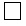 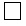 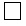 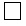 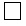 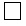 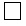 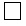 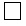 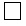 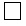 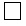 4. Жынысы

(пол):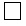 ер,

(муж-

ской)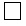 әйел,

(женский)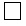 анықталған жоқ**

(не определен**)6. Жағдайы

туу

кезіндегі

(Состояние

при

рождении):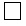 тірі

туғандағы

(живорож-

денный),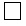 өлі

туғандағы

(мертво-

рож-

денный),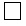 босануға

дейінгі

жағдайын-

дағы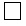 босану

кезіндегі6. Жағдайы

туу

кезіндегі

(Состояние

при

рождении):(до начала

родов),(во время

родов)8. Ауыстырылды:

(Переведен)8. Ауыстырылды:

(Переведен)8. Ауыстырылды:

(Переведен)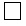 жаңа туғандар

патологиясы және балалар

стационарының шала

туғандарды күтіп-бағу

бөлімшесіне,

(в отделение патологии

новорожденных и

выхаживания недоношенных

детского стационара),жаңа туғандар

патологиясы және балалар

стационарының шала

туғандарды күтіп-бағу

бөлімшесіне,

(в отделение патологии

новорожденных и

выхаживания недоношенных

детского стационара),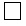 өңірлендірудің 3-деңгейі

перзентхананың жаңа туғандар

патологиясы және балалар

стационарының шала

туғандарды күтіп-бағу

бөлімшесіне (в отделение

патологии новорожденных и

выхаживания недоношенных

родильного дома 3 уровня

регионализации),8. Ауыстырылды:

(Переведен)8. Ауыстырылды:

(Переведен)8. Ауыстырылды:

(Переведен)жаңа туғандар

патологиясы және балалар

стационарының шала

туғандарды күтіп-бағу

бөлімшесіне,

(в отделение патологии

новорожденных и

выхаживания недоношенных

детского стационара),жаңа туғандар

патологиясы және балалар

стационарының шала

туғандарды күтіп-бағу

бөлімшесіне,

(в отделение патологии

новорожденных и

выхаживания недоношенных

детского стационара),өңірлендірудің 3-деңгейі

перзентхананың жаңа туғандар

патологиясы және балалар

стационарының шала

туғандарды күтіп-бағу

бөлімшесіне (в отделение

патологии новорожденных и

выхаживания недоношенных

родильного дома 3 уровня

регионализации),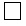 басқа стационарға (в другой

стационар).басқа стационарға (в другой

стационар).басқа стационарға (в другой

стационар).басқа стационарға (в другой

стационар).басқа стационарға (в другой

стационар).9. Ауыстыру күні (дата перевода): _________ күні (число)________________ ай

(месяц)_____ жыл (год )_____ уақыты (сағат, минут) (время (час,

минут))______________9. Ауыстыру күні (дата перевода): _________ күні (число)________________ ай

(месяц)_____ жыл (год )_____ уақыты (сағат, минут) (время (час,

минут))______________9. Ауыстыру күні (дата перевода): _________ күні (число)________________ ай

(месяц)_____ жыл (год )_____ уақыты (сағат, минут) (время (час,

минут))______________9. Ауыстыру күні (дата перевода): _________ күні (число)________________ ай

(месяц)_____ жыл (год )_____ уақыты (сағат, минут) (время (час,

минут))______________9. Ауыстыру күні (дата перевода): _________ күні (число)________________ ай

(месяц)_____ жыл (год )_____ уақыты (сағат, минут) (время (час,

минут))______________9. Ауыстыру күні (дата перевода): _________ күні (число)________________ ай

(месяц)_____ жыл (год )_____ уақыты (сағат, минут) (время (час,

минут))______________9. Ауыстыру күні (дата перевода): _________ күні (число)________________ ай

(месяц)_____ жыл (год )_____ уақыты (сағат, минут) (время (час,

минут))______________9. Ауыстыру күні (дата перевода): _________ күні (число)________________ ай

(месяц)_____ жыл (год )_____ уақыты (сағат, минут) (время (час,

минут))______________9. Ауыстыру күні (дата перевода): _________ күні (число)________________ ай

(месяц)_____ жыл (год )_____ уақыты (сағат, минут) (время (час,

минут))______________10.Шығарылды

(Выписан):10.Шығарылды

(Выписан):10.Шығарылды

(Выписан):10.Шығарылды

(Выписан):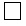 тұрғылықты жері бойынша учаскеге

(на участок по месту жительства).тұрғылықты жері бойынша учаскеге

(на участок по месту жительства).тұрғылықты жері бойынша учаскеге

(на участок по месту жительства).18. Анасының отбасы

жағдайы (Семейное

положение матери):18. Анасының отбасы

жағдайы (Семейное

положение матери):18. Анасының отбасы

жағдайы (Семейное

положение матери):18. Анасының отбасы

жағдайы (Семейное

положение матери):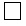 некеде

(состоит в

браке),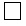 некеге тұрған

жоқ (не

состоит

в браке),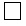 жесір

(вдова),18. Анасының отбасы

жағдайы (Семейное

положение матери):18. Анасының отбасы

жағдайы (Семейное

положение матери):18. Анасының отбасы

жағдайы (Семейное

положение матери):18. Анасының отбасы

жағдайы (Семейное

положение матери):некеде

(состоит в

браке),некеге тұрған

жоқ (не

состоит

в браке),жесір

(вдова),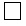 айырылысқан

(разведена),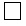 анықталмаған

(неизвестно).анықталмаған

(неизвестно).анықталмаған

(неизвестно).анықталмаған

(неизвестно).22. Қайтыс болған уақыты

(өлі туған) (Смерть

(мертворождение)

наступила):22. Қайтыс болған уақыты

(өлі туған) (Смерть

(мертворождение)

наступила):22. Қайтыс болған уақыты

(өлі туған) (Смерть

(мертворождение)

наступила):22. Қайтыс болған уақыты

(өлі туған) (Смерть

(мертворождение)

наступила):22. Қайтыс болған уақыты

(өлі туған) (Смерть

(мертворождение)

наступила):22. Қайтыс болған уақыты

(өлі туған) (Смерть

(мертворождение)

наступила):22. Қайтыс болған уақыты

(өлі туған) (Смерть

(мертворождение)

наступила):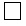 ста-

ци-

онар-

да

(в

ста-

цио-

наре)

,ста-

ци-

онар-

да

(в

ста-

цио-

наре)

,ста-

ци-

онар-

да

(в

ста-

цио-

наре)

,ста-

ци-

онар-

да

(в

ста-

цио-

наре)

,ста-

ци-

онар-

да

(в

ста-

цио-

наре)

,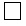 үйде

(на

дому)

,үйде

(на

дому)

,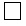 балалар

үйі

(дом

ребенка),балалар

үйі

(дом

ребенка),22. Қайтыс болған уақыты

(өлі туған) (Смерть

(мертворождение)

наступила):22. Қайтыс болған уақыты

(өлі туған) (Смерть

(мертворождение)

наступила):22. Қайтыс болған уақыты

(өлі туған) (Смерть

(мертворождение)

наступила):22. Қайтыс болған уақыты

(өлі туған) (Смерть

(мертворождение)

наступила):22. Қайтыс болған уақыты

(өлі туған) (Смерть

(мертворождение)

наступила):22. Қайтыс болған уақыты

(өлі туған) (Смерть

(мертворождение)

наступила):22. Қайтыс болған уақыты

(өлі туған) (Смерть

(мертворождение)

наступила):ста-

ци-

онар-

да

(в

ста-

цио-

наре)

,ста-

ци-

онар-

да

(в

ста-

цио-

наре)

,ста-

ци-

онар-

да

(в

ста-

цио-

наре)

,ста-

ци-

онар-

да

(в

ста-

цио-

наре)

,ста-

ци-

онар-

да

(в

ста-

цио-

наре)

,үйде

(на

дому)

,үйде

(на

дому)

,балалар

үйі

(дом

ребенка),балалар

үйі

(дом

ребенка),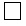 перзентха-

на (роди-

льный дом),перзентха-

на (роди-

льный дом),перзентха-

на (роди-

льный дом),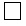 басқа жерде (в другом месте).басқа жерде (в другом месте).басқа жерде (в другом месте).басқа жерде (в другом месте).басқа жерде (в другом месте).басқа жерде (в другом месте).басқа жерде (в другом месте).басқа жерде (в другом месте).басқа жерде (в другом месте).басқа жерде (в другом месте).басқа жерде (в другом месте).басқа жерде (в другом месте).басқа жерде (в другом месте).басқа жерде (в другом месте).перзентха-

на (роди-

льный дом),перзентха-

на (роди-

льный дом),перзентха-

на (роди-

льный дом),басқа жерде (в другом месте).басқа жерде (в другом месте).басқа жерде (в другом месте).басқа жерде (в другом месте).басқа жерде (в другом месте).басқа жерде (в другом месте).басқа жерде (в другом месте).басқа жерде (в другом месте).басқа жерде (в другом месте).басқа жерде (в другом месте).басқа жерде (в другом месте).басқа жерде (в другом месте).басқа жерде (в другом месте).басқа жерде (в другом месте).23. Перзентхана бөлімшесінде

қайтыс болған жағдай (В случае

смерти в родильном отделении):23. Перзентхана бөлімшесінде

қайтыс болған жағдай (В случае

смерти в родильном отделении):23. Перзентхана бөлімшесінде

қайтыс болған жағдай (В случае

смерти в родильном отделении):23. Перзентхана бөлімшесінде

қайтыс болған жағдай (В случае

смерти в родильном отделении):23. Перзентхана бөлімшесінде

қайтыс болған жағдай (В случае

смерти в родильном отделении):23. Перзентхана бөлімшесінде

қайтыс болған жағдай (В случае

смерти в родильном отделении):23. Перзентхана бөлімшесінде

қайтыс болған жағдай (В случае

смерти в родильном отделении):23. Перзентхана бөлімшесінде

қайтыс болған жағдай (В случае

смерти в родильном отделении):23. Перзентхана бөлімшесінде

қайтыс болған жағдай (В случае

смерти в родильном отделении):23. Перзентхана бөлімшесінде

қайтыс болған жағдай (В случае

смерти в родильном отделении):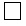 перзентхана бөлімшесінде бір

тәулікке дейін болып қайтыс болуы

(умер до суток пребывания в

родильном отделении);перзентхана бөлімшесінде бір

тәулікке дейін болып қайтыс болуы

(умер до суток пребывания в

родильном отделении);перзентхана бөлімшесінде бір

тәулікке дейін болып қайтыс болуы

(умер до суток пребывания в

родильном отделении);перзентхана бөлімшесінде бір

тәулікке дейін болып қайтыс болуы

(умер до суток пребывания в

родильном отделении);перзентхана бөлімшесінде бір

тәулікке дейін болып қайтыс болуы

(умер до суток пребывания в

родильном отделении);перзентхана бөлімшесінде бір

тәулікке дейін болып қайтыс болуы

(умер до суток пребывания в

родильном отделении);перзентхана бөлімшесінде бір

тәулікке дейін болып қайтыс болуы

(умер до суток пребывания в

родильном отделении);перзентхана бөлімшесінде бір

тәулікке дейін болып қайтыс болуы

(умер до суток пребывания в

родильном отделении);перзентхана бөлімшесінде бір

тәулікке дейін болып қайтыс болуы

(умер до суток пребывания в

родильном отделении);23. Перзентхана бөлімшесінде

қайтыс болған жағдай (В случае

смерти в родильном отделении):23. Перзентхана бөлімшесінде

қайтыс болған жағдай (В случае

смерти в родильном отделении):23. Перзентхана бөлімшесінде

қайтыс болған жағдай (В случае

смерти в родильном отделении):23. Перзентхана бөлімшесінде

қайтыс болған жағдай (В случае

смерти в родильном отделении):23. Перзентхана бөлімшесінде

қайтыс болған жағдай (В случае

смерти в родильном отделении):23. Перзентхана бөлімшесінде

қайтыс болған жағдай (В случае

смерти в родильном отделении):23. Перзентхана бөлімшесінде

қайтыс болған жағдай (В случае

смерти в родильном отделении):23. Перзентхана бөлімшесінде

қайтыс болған жағдай (В случае

смерти в родильном отделении):23. Перзентхана бөлімшесінде

қайтыс болған жағдай (В случае

смерти в родильном отделении):23. Перзентхана бөлімшесінде

қайтыс болған жағдай (В случае

смерти в родильном отделении):перзентхана бөлімшесінде бір

тәулікке дейін болып қайтыс болуы

(умер до суток пребывания в

родильном отделении);перзентхана бөлімшесінде бір

тәулікке дейін болып қайтыс болуы

(умер до суток пребывания в

родильном отделении);перзентхана бөлімшесінде бір

тәулікке дейін болып қайтыс болуы

(умер до суток пребывания в

родильном отделении);перзентхана бөлімшесінде бір

тәулікке дейін болып қайтыс болуы

(умер до суток пребывания в

родильном отделении);перзентхана бөлімшесінде бір

тәулікке дейін болып қайтыс болуы

(умер до суток пребывания в

родильном отделении);перзентхана бөлімшесінде бір

тәулікке дейін болып қайтыс болуы

(умер до суток пребывания в

родильном отделении);перзентхана бөлімшесінде бір

тәулікке дейін болып қайтыс болуы

(умер до суток пребывания в

родильном отделении);перзентхана бөлімшесінде бір

тәулікке дейін болып қайтыс болуы

(умер до суток пребывания в

родильном отделении);перзентхана бөлімшесінде бір

тәулікке дейін болып қайтыс болуы

(умер до суток пребывания в

родильном отделении);стаци-

онарда

(в

стаци-

онаре):стаци-

онарда

(в

стаци-

онаре):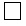 стационарда бір тәулікке дейін болып қайтыс болуы

(умер до суток пребывания в стационаре).стационарда бір тәулікке дейін болып қайтыс болуы

(умер до суток пребывания в стационаре).стационарда бір тәулікке дейін болып қайтыс болуы

(умер до суток пребывания в стационаре).стационарда бір тәулікке дейін болып қайтыс болуы

(умер до суток пребывания в стационаре).стационарда бір тәулікке дейін болып қайтыс болуы

(умер до суток пребывания в стационаре).стационарда бір тәулікке дейін болып қайтыс болуы

(умер до суток пребывания в стационаре).стационарда бір тәулікке дейін болып қайтыс болуы

(умер до суток пребывания в стационаре).стационарда бір тәулікке дейін болып қайтыс болуы

(умер до суток пребывания в стационаре).стационарда бір тәулікке дейін болып қайтыс болуы

(умер до суток пребывания в стационаре).стационарда бір тәулікке дейін болып қайтыс болуы

(умер до суток пребывания в стационаре).стационарда бір тәулікке дейін болып қайтыс болуы

(умер до суток пребывания в стационаре).стационарда бір тәулікке дейін болып қайтыс болуы

(умер до суток пребывания в стационаре).стационарда бір тәулікке дейін болып қайтыс болуы

(умер до суток пребывания в стационаре).стационарда бір тәулікке дейін болып қайтыс болуы

(умер до суток пребывания в стационаре).стационарда бір тәулікке дейін болып қайтыс болуы

(умер до суток пребывания в стационаре).стационарда бір тәулікке дейін болып қайтыс болуы

(умер до суток пребывания в стационаре).стационарда бір тәулікке дейін болып қайтыс болуы

(умер до суток пребывания в стационаре).стационарда бір тәулікке дейін болып қайтыс болуы

(умер до суток пребывания в стационаре).24. Баланың қайтыс болу

себептері (өлі туған) (Смерть

ребенка (мертворождение)

произошла от):24. Баланың қайтыс болу

себептері (өлі туған) (Смерть

ребенка (мертворождение)

произошла от):24. Баланың қайтыс болу

себептері (өлі туған) (Смерть

ребенка (мертворождение)

произошла от):24. Баланың қайтыс болу

себептері (өлі туған) (Смерть

ребенка (мертворождение)

произошла от):24. Баланың қайтыс болу

себептері (өлі туған) (Смерть

ребенка (мертворождение)

произошла от):24. Баланың қайтыс болу

себептері (өлі туған) (Смерть

ребенка (мертворождение)

произошла от):24. Баланың қайтыс болу

себептері (өлі туған) (Смерть

ребенка (мертворождение)

произошла от):24. Баланың қайтыс болу

себептері (өлі туған) (Смерть

ребенка (мертворождение)

произошла от):24. Баланың қайтыс болу

себептері (өлі туған) (Смерть

ребенка (мертворождение)

произошла от):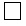 аурудан

(забо-

левания

),аурудан

(забо-

левания

),аурудан

(забо-

левания

),аурудан

(забо-

левания

),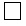 жаза-

тайым

оқиға-

дан

(несча-

стного

случая)

,жаза-

тайым

оқиға-

дан

(несча-

стного

случая)

,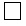 өлті-

ріп

алу-

дан

(убий-

ства),24. Баланың қайтыс болу

себептері (өлі туған) (Смерть

ребенка (мертворождение)

произошла от):24. Баланың қайтыс болу

себептері (өлі туған) (Смерть

ребенка (мертворождение)

произошла от):24. Баланың қайтыс болу

себептері (өлі туған) (Смерть

ребенка (мертворождение)

произошла от):24. Баланың қайтыс болу

себептері (өлі туған) (Смерть

ребенка (мертворождение)

произошла от):24. Баланың қайтыс болу

себептері (өлі туған) (Смерть

ребенка (мертворождение)

произошла от):24. Баланың қайтыс болу

себептері (өлі туған) (Смерть

ребенка (мертворождение)

произошла от):24. Баланың қайтыс болу

себептері (өлі туған) (Смерть

ребенка (мертворождение)

произошла от):24. Баланың қайтыс болу

себептері (өлі туған) (Смерть

ребенка (мертворождение)

произошла от):24. Баланың қайтыс болу

себептері (өлі туған) (Смерть

ребенка (мертворождение)

произошла от):аурудан

(забо-

левания

),аурудан

(забо-

левания

),аурудан

(забо-

левания

),аурудан

(забо-

левания

),жаза-

тайым

оқиға-

дан

(несча-

стного

случая)

,жаза-

тайым

оқиға-

дан

(несча-

стного

случая)

,өлті-

ріп

алу-

дан

(убий-

ства),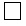 белгіленген жоқ

(не установлено).белгіленген жоқ

(не установлено).белгіленген жоқ

(не установлено).белгіленген жоқ

(не установлено).белгіленген жоқ

(не установлено).белгіленген жоқ

(не установлено).белгіленген жоқ

(не установлено).белгіленген жоқ

(не установлено).белгіленген жоқ

(не установлено).белгіленген жоқ

(не установлено).Клиникалық диагнозы (Клинический диагноз)Патологоанатомиялық диагнозы

(Патологоанатомический

диагноз)10-ХАЖ коды

(код МКБ-10)а)b)с)Анасының денсаулығының жай-күйі (Состояние

здоровья матери)Анасының денсаулығының жай-күйі (Состояние

здоровья матери)d)d)е)е)е)26. Өлімнің алдын

алу*******

(предотвратимость

смерти):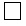 жоқ

(нет)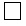 иә

(да)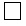 шартты алдын алу

(условно

предотвратима)Медициналық ұйымның атауы

(Наименование медицинской организации)Өлімнің алдын алу

(Предотвратимость смерти)Өлімнің алдын алу

(Предотвратимость смерти)Медициналық ұйымның атауы

(Наименование медицинской организации)Иә (да)Шартты алдын алу

(Условно

предотвратима)а)b)с)КҰЖЖ бойынша ұйым коды

Код организации по ОКПО _____________Қазақстан Республикасы

Денсаулық сақтау министрлігі

Министерство здравоохранения

Республики КазахстанҚазақстан Республикасы

Денсаулық сақтау министрінің м.а.

2010 жылғы 23 қарашадағы № 907

бұйрығымен бекітілген № 2009-1/е нысанды

медициналық құжаттамаҰйымның атауы

Наименование организацииМедицинская документация

Форма № 2009-1/у утверждена приказом

и.о. Министра здравоохранения

Республики Казахстан

от 23 ноября 2010 года № 9071. Картаның тіркеу нөмірі _____

  Регистрационный номер картыМТН/РМН: 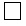 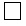 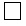 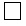 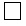 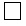 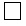 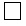 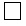 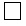 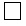 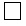 2. Карта: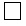 Бірінші рет

(первичная),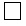 Екінші рет(вторичная)8. Қайтыс болған күні (Дата

смерти) _____ (число)

_________________ айы (месяц)

_________ жылы (год);9.

Тұрғыны

(Житель):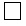 Қала

(горо-

да,)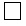 Ауыл

(села)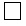 стационарда

(в стационаре,

(1,2,3,4***),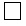 үйде (на

дому),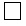 басқа жерде (другом месте).17. Өлім (Смерть

наступила в период):17. Өлім (Смерть

наступила в период):17. Өлім (Смерть

наступила в период):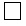 жүктілік

(беремен

ности),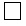 босану

кезінде

(в процессе

родов),босану

кезінде

(в процессе

родов),босанған-

нан кейін

(послеро-

довой).18. Босанғаннан кейінгі кезеңде қайтыс болған жағдайда өмір сүрген

күндерінің саны (Количество прожитых дней в случае смерти в

послеродовой) период):

босанғаннан кейін 42 күн ішінде (в течение 42 дней после родов)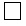 18. Босанғаннан кейінгі кезеңде қайтыс болған жағдайда өмір сүрген

күндерінің саны (Количество прожитых дней в случае смерти в

послеродовой) период):

босанғаннан кейін 42 күн ішінде (в течение 42 дней после родов)18. Босанғаннан кейінгі кезеңде қайтыс болған жағдайда өмір сүрген

күндерінің саны (Количество прожитых дней в случае смерти в

послеродовой) период):

босанғаннан кейін 42 күн ішінде (в течение 42 дней после родов)18. Босанғаннан кейінгі кезеңде қайтыс болған жағдайда өмір сүрген

күндерінің саны (Количество прожитых дней в случае смерти в

послеродовой) период):

босанғаннан кейін 42 күн ішінде (в течение 42 дней после родов)18. Босанғаннан кейінгі кезеңде қайтыс болған жағдайда өмір сүрген

күндерінің саны (Количество прожитых дней в случае смерти в

послеродовой) период):

босанғаннан кейін 42 күн ішінде (в течение 42 дней после родов)18. Босанғаннан кейінгі кезеңде қайтыс болған жағдайда өмір сүрген

күндерінің саны (Количество прожитых дней в случае смерти в

послеродовой) период):

босанғаннан кейін 42 күн ішінде (в течение 42 дней после родов)18. Босанғаннан кейінгі кезеңде қайтыс болған жағдайда өмір сүрген

күндерінің саны (Количество прожитых дней в случае смерти в

послеродовой) период):

босанғаннан кейін 42 күн ішінде (в течение 42 дней после родов)18. Босанғаннан кейінгі кезеңде қайтыс болған жағдайда өмір сүрген

күндерінің саны (Количество прожитых дней в случае смерти в

послеродовой) период):

босанғаннан кейін 42 күн ішінде (в течение 42 дней после родов)18. Босанғаннан кейінгі кезеңде қайтыс болған жағдайда өмір сүрген

күндерінің саны (Количество прожитых дней в случае смерти в

послеродовой) период):

босанғаннан кейін 42 күн ішінде (в течение 42 дней после родов)18. Босанғаннан кейінгі кезеңде қайтыс болған жағдайда өмір сүрген

күндерінің саны (Количество прожитых дней в случае смерти в

послеродовой) период):

босанғаннан кейін 42 күн ішінде (в течение 42 дней после родов)аборт

(аборта),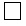 босанғаннан кейін 43 күннен

365 күнге дейін (от 43 до 365

дней после родов).босанғаннан кейін 43 күннен

365 күнге дейін (от 43 до 365

дней после родов).босанғаннан кейін 43 күннен

365 күнге дейін (от 43 до 365

дней после родов).босанғаннан кейін 43 күннен

365 күнге дейін (от 43 до 365

дней после родов).босанғаннан кейін 43 күннен

365 күнге дейін (от 43 до 365

дней после родов).21. Өлім

(Смерть

наступила):21. Өлім

(Смерть

наступила):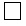 стацио-

нарда (в

стационаре

,стацио-

нарда (в

стационаре

,стацио-

нарда (в

стационаре

,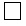 үйде

(на

дому,)үйде

(на

дому,)үйде

(на

дому,)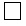 басқа жерде (другом

месте).22. Өлім (Смерть

наступила в

результате:22. Өлім (Смерть

наступила в

результате:22. Өлім (Смерть

наступила в

результате:22. Өлім (Смерть

наступила в

результате: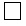 аборт

(аборт),аборт

(аборт),аборт

(аборт),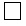 жатырдан тыс жүктілік

(внематочная беременность),жатырдан тыс жүктілік

(внематочная беременность),жатырдан тыс жүктілік

(внематочная беременность),жатырдан тыс жүктілік

(внематочная беременность),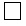 жүктілікке байланысты

аурулар (заболевания,

связанные с

беременностью),жүктілікке байланысты

аурулар (заболевания,

связанные с

беременностью),жүктілікке байланысты

аурулар (заболевания,

связанные с

беременностью),жүктілікке байланысты

аурулар (заболевания,

связанные с

беременностью),жүктілікке байланысты

аурулар (заболевания,

связанные с

беременностью),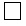 жүктілікке байланысты емес

аурулар (заболевания, не

связанные с беременностью).жүктілікке байланысты емес

аурулар (заболевания, не

связанные с беременностью).жүктілікке байланысты емес

аурулар (заболевания, не

связанные с беременностью).жүктілікке байланысты емес

аурулар (заболевания, не

связанные с беременностью).жүктілікке байланысты емес

аурулар (заболевания, не

связанные с беременностью).жүктілікке байланысты емес

аурулар (заболевания, не

связанные с беременностью).Клиникалық диагноз (Диагноз клинический):10-ХАЖ коды

(код МКБ

-10)а)b)с)Қайтыс болу себебі 10-ХАЖ* бойынша патологиялық-анатомиялық диагноз

(Причина смерти (патологоанатомический диагноз) по МКБ-10*:)10- ХАЖ коды

(код МКБ

-10)а)b)с)d)25. Өлімнің алдын

алу

(Предотвратимость

смерти**):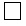 жоқ

(нет

)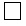 бар

(да)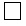 Шартты түрде алдын алу

(условно

предотвратима)Медициналық ұйымның атауы (Наименование

медицинской организации)Өлімнің алдын алу

(Предотвратимость смерти)Өлімнің алдын алу

(Предотвратимость смерти)Медициналық ұйымның атауы (Наименование

медицинской организации)(да)Шартты түрде

алдын алу

(Условно

предотвратима)а)b)с)ҚҰЖЖ бойынша ұйым коды

Код организации по ОКПО ____________Қазақстан Республикасы

Денсаулық сақтау министрлігі

Министерство здравоохранения

Республики КазахстанҚазақстан Республикасы

Денсаулық сақтау министрінің м.а.

2010 жылғы 23 қарашадағы № 907 бұйрығымен

бекітілген № 001-2/е нысанды медициналық құжаттамаҰйымның атауы

Наименование организацииМедицинская документация

Форма № 001-2/у утверждена приказом

и.о. Министра здравоохранения

Республики Казахстан

от 23 ноября 2010 года № 907Р/c № п/пТАӘ

ФИОТуған

күні

Дата

рожденияМекенжайы

Домашний

адресД

и

а

г

н

о

зЕмдеудің

басталу

күні

Дата

начала

леченияЕмдеудің

аяқталу

күні

Дата

окончания

леченияЕмделген

күндер

саны

Коли-

чество

дней

леченияЕмдеу

немен

аяқталды

Исход

леченияУақытша

еңбекке

жарамсыздығы

туралы парақ

Листок

временной

нетрудо-

способности12345678910А4 форматы

Формат А4ҚҰЖЖ бойынша ұйым коды____________

Код организации по ОКПОҚазақстан Республикасы

Денсаулық сақтау министрлігі

Министерство здравоохранения

Республики КазахстанҚазақстан Республикасы

Денсаулық сақтау министрінің м.а. 2010

жылғы «23» қарашадағы № 907 бұйрығымен

бекітілген № 001-3/е нысанды медициналық

құжаттамаҰйымның атауы

Наименование организацииМедицинская документация

Форма 001-3/у

Утверждена приказом и.о. Министра

здравоохранения Республики Казахстан от

«23» ноября 2010  года № 907ҚҰЖЖ бойынша ұйым коды

Код организации по ОКПО _______________Қазақстан Республикасы

Денсаулық сақтау министрлігі

Министерство здравоохранения Республики КазахстанҚазақстан Республикасы

Денсаулық сақтау министрінің м.а.

2010 жылғы 23 қарашадағы № 907

бұйрығымен бекітілген № 001-5/е

нысанды медициналық құжаттамаҰйымның атауы

Наименование организацииМедицинская документация Форма № 001-5/у

утверждена приказом

и.о. Министра здравоохранения

Республики Казахстан

от 23 ноября 2010 года № 907Р/с №

№ п/пЖіберілген күні

Дата направленияНауқастың ТАӘ (толық)

ФИО больного (полностью)Бірегейлендіру коды

Идентификационный кодНауқастың туған күні

Дата рождения больногоЖіберген ұйымның диагнозы

Диагноз направившей организацииАмбулаториялық картаның №

№ амбулаторной карты1234567Науқас жіберілген ЕПҰ, бөлімше

ЛПО, отделение, в которое направлен больнойЖүргізілген зерттеудің немесе консультацияның күні мен уақыты

Дата и время проведенного исследования или консультацииАурухана жатқызуға жіберген дәрігердің ТАӘ

ФИО врача, направившего на госпитализациюҚаржыландыру көзі (республикалық бюджет, жергілікті бюджет, ақылы қызмет, ЕМҚ келісім шарт бойынша, басқалар)

Источник финансирования (республиканский бюджет, местный бюджет, платные услуги, по договору ДМС, прочее)Сақтандыру полисының №, сақтандыру ұйымының коды немесе басқа құжаттар

№ страхового полиса, код страховой организации или другой документ89101112ҚҰЖЖ бойынша ұйым коды

Код организации по ОКПО _______________Қазақстан Республикасы

Денсаулық сақтау министрлігі

Министерство здравоохранения Республики КазахстанҚазақстан Республикасы

Денсаулық сақтау министрінің м.а.

2010 жылғы 23 қарашадағы № 907 бұйрығымен

бекітілген № 001-6/е нысанды медициналық

құжаттамаҰйымның атауы

Наименование организацииМедицинская документация Форма № 001-6/у

утверждена приказом

и.о. Министра здравоохранения

Республики Казахстан

от 23 ноября 2010 года № 907р/с №

п/пЖіберілген күні

Дата направленияНауқастың ТАӘ (толық)

ФИО о больного (полностью)Науқастың бірегейленді коды

Идентификационный код больногоНауқастың туған күні

Дата рождения больногоЖіберген ұйымның диагнозы

Диагноз направившей организацииАмбулаториялық картаның №

№ амбулаторной картыНауқас жолданған ЕПҰ, бөлімше

ЛПО, отделение в которое направлен больной12345678Ауруханаға жатқызу бюросы анықтаған күні

Дата госпитализации, определенная Бюро госпитализацииАуруханаға жатқызылған күні мен уақыты

Дата и время госпитализацииБастапқы, қайта емдеуге жатқызу

Первичная, повторная госпитализацияҚорытынды диагноз

Заключительный диагнозАуруханаға жатудан бас тарту себебі

Причина отказа в госпитализацииАуруханаға жатқызуға жолдаған дәрігердің ТАӘ

ФИО врача, направившего на госпитализациюҚаржыландыру көзі (республикалық, бюджет, жергілікті бюджет, ақылы қызмет, ЕМС келісім шарты бойынша, басқалар)Источник финансирования (республиканский бюджет, местный бюджет, платные услуги, по договору ДМС, прочее)Сақтандыру полисының №, сақтандыру ұйымының коды немесе басқа құжат

№ страхового полиса, код страховой организации или другой документ910111213141516ҚҰЖЖ бойынша ұйым коды

Код организации по ОКПО _______________Қазақстан Республикасы

Денсаулық сақтау министрлігі

Министерство здравоохранения Республики КазахстанҚазақстан Республикасы

Денсаулық сақтау министрінің м.а.

2010 жылғы 23 қарашадағы № 907 бұйрығымен

бекітілген № 001-7/е нысанды медициналық

құжаттамаҰйымның атауы

Наименование организацииМедицинская документация Форма № 001-7/у

утверждена приказом

и.о. Министра здравоохранения

Республики Казахстан

от 23 ноября 2010 года № 907А4 форматы

Формат А4ҚҰЖЖ бойынша ұйым коды ____________

Код организации по ОКПОҚазақстан Республикасы

Денсаулық сақтау министрлігі

Министерство здравоохранения

Республики КазахстанҚазақстан Республикасы

Денсаулық сақтау министрінің м.а. 2010

жылғы «23» қарашадағы № 907 бұйрығымен

бекітілген № 003-2/е нысанды медициналық

құжаттамаҰйымның атауы

Наименование организацииМедицинская документация

Форма 003-2/ у

Утверждена приказом и.о. Министра

здравоохранения Республики Казахстан от

«23» ноября 2010  года № 90713. Хирургиялық операциялар (Хирургические операции)АХЖ-9

коды (код

по

МКБ-9КМ)Өткізу мерзімі

мен уақыты

Дата и время

проведенияТағайындалды (астын сызыңыз)

Назначено (подчеркнуть)Орындалды (күні, қолы) Выполнено (дата,

подпись)ЭКГ______________________

Эндоскопиялық зерттеу (Эндоскопическое

исследование)

Ультрадыбыстық  зерттеу

(Ультразвуковое исследование)

Ro – скопия (графия)______________________

__________________________________________

__________________________________________

Зерханалық  зерттеулер (Лабораторные

исследования)_________________________________

_________________________________

_________________________________

 

_________________________________

_________________________________

_________________________________

_________________________________

_________________________________

_________________________________Тағайындалымдар

НазначенияОрындалу күні

(Дата выполнения)Қолы

(Подпись)1. Емдеуші дәрігердің тексеріп-қарауы

(Осмотр лечащего врача)2. Учаскелік мейірбикенің тағайындалымдарын

орындауы

(Выполнение назначений участковой

медсестрой)3. Мамандардың консультациясы

Консультации специалистов18. Диагнозы АХЖ-10коды (код по МКБ-10)Қорытынды

клиникалық

диагнозы

Клинический

диагнозПатологоанатомиялық

диагнозы

Патологоанатомический

диагнозА4 форматы

Формат А4КҰЖЖ бойынша ұйым коды ______

БСН бойынша ұйым коды _______ 

Код организации по ОКПО ________ 

Код организации по БИН _________Қазақстан Республикасы Денсаулық сақтау министрлігі

Министерство здравоохранения Республики Казахстан Қазақстан Республикасы Денсаулық сақтау министрінің м.а. 2010 жылғы «23» қарашадағы № 907 бұйрығымен бекітілген № 025/е нысанды медициналық құжаттамаҰйымның атауы

Наименование организацииМедицинская документация Форма 025/у Утверждена приказом Министра здравоохранения Республики Казахстан «23» ноября 2010 года № 907«Емхананы таңдаумен келісемін » Пациенттің қолы _____________«С выбором поликлиники согласен» Подпись пациента _________________Біреудің асырауындағы адам (иждивенец) __________________________________Медициналық сақтандыру туралы деректер (Данные о медицинском страховании) Сақтандыру полисінің № (№ страхового полиса) ______________________________ Сақтандыру түрі: міндетті, ерікті (астын сызыңыз)

(Вид страхования: обязательное, добровольное*(подчеркнуть))Есепке алынған күні

Дата взятия на учетҚандай себеппен

По поводуЕсептен шығарылған күні

Дата снятия с учетаШығарылу себебі

Причина снятияКүні

ДатаЖаңа мекенжайы (жаңа жұмыс орны)

Новый адрес (новое место работы)Қаралу мерзімі (күні, айы, жылы)

Дата (число, месяц, год) обращения)Арнаулы мамандардың консультациясын есепке алуға арналған жыл сайынғы диспансерлеу парағы

Лист ежегодной диспансеризации для учета консультаций узких специалистовАрнаулы мамандардың консультациясын есепке алуға арналған жыл сайынғы диспансерлеу парағы

Лист ежегодной диспансеризации для учета консультаций узких специалистовАрнаулы мамандардың консультациясын есепке алуға арналған жыл сайынғы диспансерлеу парағы

Лист ежегодной диспансеризации для учета консультаций узких специалистовҚаралу мерзімі (күні, айы, жылы)

Дата (число, месяц, год) обращения)Қорытынды (анықталған) диагноздар

Заключительные (уточненные) диагнозыБірінші рет қойылған диагноздар (+ белгіленсін)

Впервые установленные диагнозы (отметить +)Дәрігердің қолы (тегіңізді анық жазыңыз)

Подпись врача (фамилию писать разборчиво) 1234Қаралу мерзімі (күні, айы, жылы)

Дата (число, месяц, год) обращения)Қорытынды (анықталған) диагноздарды жазу парағы

Лист для записи заключительных (уточненных) диагнозовҚорытынды (анықталған) диагноздарды жазу парағы

Лист для записи заключительных (уточненных) диагнозовҚорытынды (анықталған) диагноздарды жазу парағы

Лист для записи заключительных (уточненных) диагнозовҚаралу мерзімі (күні, айы, жылы)

Дата (число, месяц, год) обращения)Қорытынды (анықталған) диагноздар

Заключительные (уточненные) диагнозыБірінші рет қойылған диагноздар (+ белгіленсін)

Впервые установленные диагнозы (отметить +)Дәрігердің қолы (тегіңізді анық жазыңыз)

Подпись врача (фамилию писать разборчиво) 1234Аллергиялық анамнез

Аллергический анамнезЭпидемиологиялық анамнез

Эпидемологический анамнезЖеке өзгешеліктері

Индивидуальные особенностиҚандай аурулармен ауырған

Перенесенные заболевания12345Қаралған күні

Дата посещенияАмбулаторияда, үйінде (жазыңыз)

Амбулаторное, на дому (вписать)Науқастың шағымы, объективті деректер, аурудың ағымы мен диагнозы, дәрігерлер мен кеңесшілердің қолы

Жалобы больного, объективные данные, течение и диагноз болезни, подписи врачей и консультантовТағайындалымдар мен еңбекке жарамсыздық парағы берілгені туралы белгілер

Назначения и отметки о выдаче листка нетрудоспособности1234Қаралған күні

Дата посещенияАмбулаторияда, үйінде (жазыңыз)

Амбулаторное, на дому (вписать)Науқастың шағымы, объективті деректер, аурудың ағымы, диагнозы, дәрігерлер мен консультанттардың қолы

Жалобы больного, объективные данные, течение и диагноз болезни, подписи врачей и консультантовТағайындалымдар мен еңбекке жарамсыздық парағы берілгені туралы белгілер

Назначения и отметки о выдаче листка нетрудоспособности1234ODOSКөздің өткірлігі

Острота зренияСынуы

РефракцияКІҚ

ВГДҚосалқы аппарат

Придаточный аппаратАлдыңғы кесіндісі 

Передний отрезокСыну ортасы

Преломляющие среды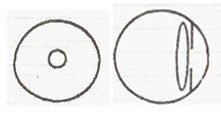 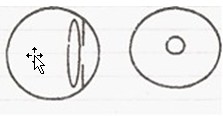 Қосымша деректер

Дополнительные данныеЮноша - бозбала

Девушка - бойжеткенСалмағы(Вес) ...........................

Бойы(Рост) ........... .................

Тұрғанда (стоя) ........................

Отырғанда (сидя) .......................

Кеуде-шеңберінің өлшемі (Окружность грудной клетки) ........................

дем алғанда (вдох) .....................

дем шығарғанда (выдох) .................

аралықта (пауза) .......................

Жыныстық дамуы (Половое развитие) ........................................

РА МА МЕ ...............................

Мүшелерінің кемшілігі Физические недостатки .............................

Суъективті шағымдары Субъективные жалобы ........................................

Терісі, тері асты клетчаткасы, жылбысқы қабықтары Кожа, подкожная клетчатка и слизистые

Сүйек-бұлшық ет жүйесі Костно-мышечная система1-ші тексеру

1-е обследование2-ші тексеру

2-е обследование3-ші тексеру

3-е обследованиеСалмағы(Вес) ...........................

Бойы(Рост) ........... .................

Тұрғанда (стоя) ........................

Отырғанда (сидя) .......................

Кеуде-шеңберінің өлшемі (Окружность грудной клетки) ........................

дем алғанда (вдох) .....................

дем шығарғанда (выдох) .................

аралықта (пауза) .......................

Жыныстық дамуы (Половое развитие) ........................................

РА МА МЕ ...............................

Мүшелерінің кемшілігі Физические недостатки .............................

Суъективті шағымдары Субъективные жалобы ........................................

Терісі, тері асты клетчаткасы, жылбысқы қабықтары Кожа, подкожная клетчатка и слизистые

Сүйек-бұлшық ет жүйесі Костно-мышечная системаСалмағы(Вес) ...........................

Бойы(Рост) ........... .................

Тұрғанда (стоя) ........................

Отырғанда (сидя) .......................

Кеуде-шеңберінің өлшемі (Окружность грудной клетки) ........................

дем алғанда (вдох) .....................

дем шығарғанда (выдох) .................

аралықта (пауза) .......................

Жыныстық дамуы (Половое развитие) ........................................

РА МА МЕ ...............................

Мүшелерінің кемшілігі Физические недостатки .............................

Суъективті шағымдары Субъективные жалобы ........................................

Терісі, тері асты клетчаткасы, жылбысқы қабықтары Кожа, подкожная клетчатка и слизистые

Сүйек-бұлшық ет жүйесі Костно-мышечная системаСалмағы(Вес) ...........................

Бойы(Рост) ........... .................

Тұрғанда (стоя) ........................

Отырғанда (сидя) .......................

Кеуде-шеңберінің өлшемі (Окружность грудной клетки) ........................

дем алғанда (вдох) .....................

дем шығарғанда (выдох) .................

аралықта (пауза) .......................

Жыныстық дамуы (Половое развитие) ........................................

РА МА МЕ ...............................

Мүшелерінің кемшілігі Физические недостатки .............................

Суъективті шағымдары Субъективные жалобы ........................................

Терісі, тері асты клетчаткасы, жылбысқы қабықтары Кожа, подкожная клетчатка и слизистые

Сүйек-бұлшық ет жүйесі Костно-мышечная системаСалмағы(Вес) ...........................

Бойы(Рост) ........... .................

Тұрғанда (стоя) ........................

Отырғанда (сидя) .......................

Кеуде-шеңберінің өлшемі (Окружность грудной клетки) ........................

дем алғанда (вдох) .....................

дем шығарғанда (выдох) .................

аралықта (пауза) .......................

Жыныстық дамуы (Половое развитие) ........................................

РА МА МЕ ...............................

Мүшелерінің кемшілігі Физические недостатки .............................

Суъективті шағымдары Субъективные жалобы ........................................

Терісі, тері асты клетчаткасы, жылбысқы қабықтары Кожа, подкожная клетчатка и слизистые

Сүйек-бұлшық ет жүйесі Костно-мышечная системаСалмағы(Вес) ...........................

Бойы(Рост) ........... .................

Тұрғанда (стоя) ........................

Отырғанда (сидя) .......................

Кеуде-шеңберінің өлшемі (Окружность грудной клетки) ........................

дем алғанда (вдох) .....................

дем шығарғанда (выдох) .................

аралықта (пауза) .......................

Жыныстық дамуы (Половое развитие) ........................................

РА МА МЕ ...............................

Мүшелерінің кемшілігі Физические недостатки .............................

Суъективті шағымдары Субъективные жалобы ........................................

Терісі, тері асты клетчаткасы, жылбысқы қабықтары Кожа, подкожная клетчатка и слизистые

Сүйек-бұлшық ет жүйесі Костно-мышечная системаСалмағы(Вес) ...........................

Бойы(Рост) ........... .................

Тұрғанда (стоя) ........................

Отырғанда (сидя) .......................

Кеуде-шеңберінің өлшемі (Окружность грудной клетки) ........................

дем алғанда (вдох) .....................

дем шығарғанда (выдох) .................

аралықта (пауза) .......................

Жыныстық дамуы (Половое развитие) ........................................

РА МА МЕ ...............................

Мүшелерінің кемшілігі Физические недостатки .............................

Суъективті шағымдары Субъективные жалобы ........................................

Терісі, тері асты клетчаткасы, жылбысқы қабықтары Кожа, подкожная клетчатка и слизистые

Сүйек-бұлшық ет жүйесі Костно-мышечная системаСалмағы(Вес) ...........................

Бойы(Рост) ........... .................

Тұрғанда (стоя) ........................

Отырғанда (сидя) .......................

Кеуде-шеңберінің өлшемі (Окружность грудной клетки) ........................

дем алғанда (вдох) .....................

дем шығарғанда (выдох) .................

аралықта (пауза) .......................

Жыныстық дамуы (Половое развитие) ........................................

РА МА МЕ ...............................

Мүшелерінің кемшілігі Физические недостатки .............................

Суъективті шағымдары Субъективные жалобы ........................................

Терісі, тері асты клетчаткасы, жылбысқы қабықтары Кожа, подкожная клетчатка и слизистые

Сүйек-бұлшық ет жүйесі Костно-мышечная системаСалмағы(Вес) ...........................

Бойы(Рост) ........... .................

Тұрғанда (стоя) ........................

Отырғанда (сидя) .......................

Кеуде-шеңберінің өлшемі (Окружность грудной клетки) ........................

дем алғанда (вдох) .....................

дем шығарғанда (выдох) .................

аралықта (пауза) .......................

Жыныстық дамуы (Половое развитие) ........................................

РА МА МЕ ...............................

Мүшелерінің кемшілігі Физические недостатки .............................

Суъективті шағымдары Субъективные жалобы ........................................

Терісі, тері асты клетчаткасы, жылбысқы қабықтары Кожа, подкожная клетчатка и слизистые

Сүйек-бұлшық ет жүйесі Костно-мышечная системаСалмағы(Вес) ...........................

Бойы(Рост) ........... .................

Тұрғанда (стоя) ........................

Отырғанда (сидя) .......................

Кеуде-шеңберінің өлшемі (Окружность грудной клетки) ........................

дем алғанда (вдох) .....................

дем шығарғанда (выдох) .................

аралықта (пауза) .......................

Жыныстық дамуы (Половое развитие) ........................................

РА МА МЕ ...............................

Мүшелерінің кемшілігі Физические недостатки .............................

Суъективті шағымдары Субъективные жалобы ........................................

Терісі, тері асты клетчаткасы, жылбысқы қабықтары Кожа, подкожная клетчатка и слизистые

Сүйек-бұлшық ет жүйесі Костно-мышечная системаСалмағы(Вес) ...........................

Бойы(Рост) ........... .................

Тұрғанда (стоя) ........................

Отырғанда (сидя) .......................

Кеуде-шеңберінің өлшемі (Окружность грудной клетки) ........................

дем алғанда (вдох) .....................

дем шығарғанда (выдох) .................

аралықта (пауза) .......................

Жыныстық дамуы (Половое развитие) ........................................

РА МА МЕ ...............................

Мүшелерінің кемшілігі Физические недостатки .............................

Суъективті шағымдары Субъективные жалобы ........................................

Терісі, тері асты клетчаткасы, жылбысқы қабықтары Кожа, подкожная клетчатка и слизистые

Сүйек-бұлшық ет жүйесі Костно-мышечная системаСалмағы(Вес) ...........................

Бойы(Рост) ........... .................

Тұрғанда (стоя) ........................

Отырғанда (сидя) .......................

Кеуде-шеңберінің өлшемі (Окружность грудной клетки) ........................

дем алғанда (вдох) .....................

дем шығарғанда (выдох) .................

аралықта (пауза) .......................

Жыныстық дамуы (Половое развитие) ........................................

РА МА МЕ ...............................

Мүшелерінің кемшілігі Физические недостатки .............................

Суъективті шағымдары Субъективные жалобы ........................................

Терісі, тері асты клетчаткасы, жылбысқы қабықтары Кожа, подкожная клетчатка и слизистые

Сүйек-бұлшық ет жүйесі Костно-мышечная системаСалмағы(Вес) ...........................

Бойы(Рост) ........... .................

Тұрғанда (стоя) ........................

Отырғанда (сидя) .......................

Кеуде-шеңберінің өлшемі (Окружность грудной клетки) ........................

дем алғанда (вдох) .....................

дем шығарғанда (выдох) .................

аралықта (пауза) .......................

Жыныстық дамуы (Половое развитие) ........................................

РА МА МЕ ...............................

Мүшелерінің кемшілігі Физические недостатки .............................

Суъективті шағымдары Субъективные жалобы ........................................

Терісі, тері асты клетчаткасы, жылбысқы қабықтары Кожа, подкожная клетчатка и слизистые

Сүйек-бұлшық ет жүйесі Костно-мышечная системаСалмағы(Вес) ...........................

Бойы(Рост) ........... .................

Тұрғанда (стоя) ........................

Отырғанда (сидя) .......................

Кеуде-шеңберінің өлшемі (Окружность грудной клетки) ........................

дем алғанда (вдох) .....................

дем шығарғанда (выдох) .................

аралықта (пауза) .......................

Жыныстық дамуы (Половое развитие) ........................................

РА МА МЕ ...............................

Мүшелерінің кемшілігі Физические недостатки .............................

Суъективті шағымдары Субъективные жалобы ........................................

Терісі, тері асты клетчаткасы, жылбысқы қабықтары Кожа, подкожная клетчатка и слизистые

Сүйек-бұлшық ет жүйесі Костно-мышечная системаСалмағы(Вес) ...........................

Бойы(Рост) ........... .................

Тұрғанда (стоя) ........................

Отырғанда (сидя) .......................

Кеуде-шеңберінің өлшемі (Окружность грудной клетки) ........................

дем алғанда (вдох) .....................

дем шығарғанда (выдох) .................

аралықта (пауза) .......................

Жыныстық дамуы (Половое развитие) ........................................

РА МА МЕ ...............................

Мүшелерінің кемшілігі Физические недостатки .............................

Суъективті шағымдары Субъективные жалобы ........................................

Терісі, тері асты клетчаткасы, жылбысқы қабықтары Кожа, подкожная клетчатка и слизистые

Сүйек-бұлшық ет жүйесі Костно-мышечная системаСалмағы(Вес) ...........................

Бойы(Рост) ........... .................

Тұрғанда (стоя) ........................

Отырғанда (сидя) .......................

Кеуде-шеңберінің өлшемі (Окружность грудной клетки) ........................

дем алғанда (вдох) .....................

дем шығарғанда (выдох) .................

аралықта (пауза) .......................

Жыныстық дамуы (Половое развитие) ........................................

РА МА МЕ ...............................

Мүшелерінің кемшілігі Физические недостатки .............................

Суъективті шағымдары Субъективные жалобы ........................................

Терісі, тері асты клетчаткасы, жылбысқы қабықтары Кожа, подкожная клетчатка и слизистые

Сүйек-бұлшық ет жүйесі Костно-мышечная системаСалмағы(Вес) ...........................

Бойы(Рост) ........... .................

Тұрғанда (стоя) ........................

Отырғанда (сидя) .......................

Кеуде-шеңберінің өлшемі (Окружность грудной клетки) ........................

дем алғанда (вдох) .....................

дем шығарғанда (выдох) .................

аралықта (пауза) .......................

Жыныстық дамуы (Половое развитие) ........................................

РА МА МЕ ...............................

Мүшелерінің кемшілігі Физические недостатки .............................

Суъективті шағымдары Субъективные жалобы ........................................

Терісі, тері асты клетчаткасы, жылбысқы қабықтары Кожа, подкожная клетчатка и слизистые

Сүйек-бұлшық ет жүйесі Костно-мышечная системаСалмағы(Вес) ...........................

Бойы(Рост) ........... .................

Тұрғанда (стоя) ........................

Отырғанда (сидя) .......................

Кеуде-шеңберінің өлшемі (Окружность грудной клетки) ........................

дем алғанда (вдох) .....................

дем шығарғанда (выдох) .................

аралықта (пауза) .......................

Жыныстық дамуы (Половое развитие) ........................................

РА МА МЕ ...............................

Мүшелерінің кемшілігі Физические недостатки .............................

Суъективті шағымдары Субъективные жалобы ........................................

Терісі, тері асты клетчаткасы, жылбысқы қабықтары Кожа, подкожная клетчатка и слизистые

Сүйек-бұлшық ет жүйесі Костно-мышечная системаСалмағы(Вес) ...........................

Бойы(Рост) ........... .................

Тұрғанда (стоя) ........................

Отырғанда (сидя) .......................

Кеуде-шеңберінің өлшемі (Окружность грудной клетки) ........................

дем алғанда (вдох) .....................

дем шығарғанда (выдох) .................

аралықта (пауза) .......................

Жыныстық дамуы (Половое развитие) ........................................

РА МА МЕ ...............................

Мүшелерінің кемшілігі Физические недостатки .............................

Суъективті шағымдары Субъективные жалобы ........................................

Терісі, тері асты клетчаткасы, жылбысқы қабықтары Кожа, подкожная клетчатка и слизистые

Сүйек-бұлшық ет жүйесі Костно-мышечная системаСалмағы(Вес) ...........................

Бойы(Рост) ........... .................

Тұрғанда (стоя) ........................

Отырғанда (сидя) .......................

Кеуде-шеңберінің өлшемі (Окружность грудной клетки) ........................

дем алғанда (вдох) .....................

дем шығарғанда (выдох) .................

аралықта (пауза) .......................

Жыныстық дамуы (Половое развитие) ........................................

РА МА МЕ ...............................

Мүшелерінің кемшілігі Физические недостатки .............................

Суъективті шағымдары Субъективные жалобы ........................................

Терісі, тері асты клетчаткасы, жылбысқы қабықтары Кожа, подкожная клетчатка и слизистые

Сүйек-бұлшық ет жүйесі Костно-мышечная системаСалмағы(Вес) ...........................

Бойы(Рост) ........... .................

Тұрғанда (стоя) ........................

Отырғанда (сидя) .......................

Кеуде-шеңберінің өлшемі (Окружность грудной клетки) ........................

дем алғанда (вдох) .....................

дем шығарғанда (выдох) .................

аралықта (пауза) .......................

Жыныстық дамуы (Половое развитие) ........................................

РА МА МЕ ...............................

Мүшелерінің кемшілігі Физические недостатки .............................

Суъективті шағымдары Субъективные жалобы ........................................

Терісі, тері асты клетчаткасы, жылбысқы қабықтары Кожа, подкожная клетчатка и слизистые

Сүйек-бұлшық ет жүйесі Костно-мышечная системаСалмағы(Вес) ...........................

Бойы(Рост) ........... .................

Тұрғанда (стоя) ........................

Отырғанда (сидя) .......................

Кеуде-шеңберінің өлшемі (Окружность грудной клетки) ........................

дем алғанда (вдох) .....................

дем шығарғанда (выдох) .................

аралықта (пауза) .......................

Жыныстық дамуы (Половое развитие) ........................................

РА МА МЕ ...............................

Мүшелерінің кемшілігі Физические недостатки .............................

Суъективті шағымдары Субъективные жалобы ........................................

Терісі, тері асты клетчаткасы, жылбысқы қабықтары Кожа, подкожная клетчатка и слизистые

Сүйек-бұлшық ет жүйесі Костно-мышечная системаСалмағы(Вес) ...........................

Бойы(Рост) ........... .................

Тұрғанда (стоя) ........................

Отырғанда (сидя) .......................

Кеуде-шеңберінің өлшемі (Окружность грудной клетки) ........................

дем алғанда (вдох) .....................

дем шығарғанда (выдох) .................

аралықта (пауза) .......................

Жыныстық дамуы (Половое развитие) ........................................

РА МА МЕ ...............................

Мүшелерінің кемшілігі Физические недостатки .............................

Суъективті шағымдары Субъективные жалобы ........................................

Терісі, тері асты клетчаткасы, жылбысқы қабықтары Кожа, подкожная клетчатка и слизистые

Сүйек-бұлшық ет жүйесі Костно-мышечная системаСалмағы(Вес) ...........................

Бойы(Рост) ........... .................

Тұрғанда (стоя) ........................

Отырғанда (сидя) .......................

Кеуде-шеңберінің өлшемі (Окружность грудной клетки) ........................

дем алғанда (вдох) .....................

дем шығарғанда (выдох) .................

аралықта (пауза) .......................

Жыныстық дамуы (Половое развитие) ........................................

РА МА МЕ ...............................

Мүшелерінің кемшілігі Физические недостатки .............................

Суъективті шағымдары Субъективные жалобы ........................................

Терісі, тері асты клетчаткасы, жылбысқы қабықтары Кожа, подкожная клетчатка и слизистые

Сүйек-бұлшық ет жүйесі Костно-мышечная системаСалмағы(Вес) ...........................

Бойы(Рост) ........... .................

Тұрғанда (стоя) ........................

Отырғанда (сидя) .......................

Кеуде-шеңберінің өлшемі (Окружность грудной клетки) ........................

дем алғанда (вдох) .....................

дем шығарғанда (выдох) .................

аралықта (пауза) .......................

Жыныстық дамуы (Половое развитие) ........................................

РА МА МЕ ...............................

Мүшелерінің кемшілігі Физические недостатки .............................

Суъективті шағымдары Субъективные жалобы ........................................

Терісі, тері асты клетчаткасы, жылбысқы қабықтары Кожа, подкожная клетчатка и слизистые

Сүйек-бұлшық ет жүйесі Костно-мышечная системаСалмағы(Вес) ...........................

Бойы(Рост) ........... .................

Тұрғанда (стоя) ........................

Отырғанда (сидя) .......................

Кеуде-шеңберінің өлшемі (Окружность грудной клетки) ........................

дем алғанда (вдох) .....................

дем шығарғанда (выдох) .................

аралықта (пауза) .......................

Жыныстық дамуы (Половое развитие) ........................................

РА МА МЕ ...............................

Мүшелерінің кемшілігі Физические недостатки .............................

Суъективті шағымдары Субъективные жалобы ........................................

Терісі, тері асты клетчаткасы, жылбысқы қабықтары Кожа, подкожная клетчатка и слизистые

Сүйек-бұлшық ет жүйесі Костно-мышечная система1-ші тексеру

1-е обследование2-ші тексеру

2-е обследование3-ші тексеру

3-е обследованиеЛимфа бездері

Лимфатические железыЛимфа бездері

Лимфатические железыАуыз қуысы

Полость ртаАуыз қуысы

Полость ртаАс қорыту ағзалары

Органы пищеваренияАс қорыту ағзалары

Органы пищеваренияТыныс алу ағзалары

Органы дыханияТыныс алу ағзалары

Органы дыханияҚан айналу ағзалары (қан қысымы)

Органы кровообращения  (кровяное давление)Қан айналу ағзалары (қан қысымы)

Органы кровообращения  (кровяное давление)1-ші тексеру

1-е обследование2-ші тексеру

2-е обследование3-ші тексеру

3-е обследованиеНесеп-жыныс ағзалары

Мочеполовые органыНесеп-жыныс ағзалары

Мочеполовые органыЭндокриндік жүйе

Эндокринная системаЭндокриндік жүйе

Эндокринная системаЖүйке жүйесі

Нервная системаЖүйке жүйесі

Нервная системаПсихикаКөру ағзалары

Органы зренияКөру ағзалары

Органы зренияЖоғарғы тыныс жолдары мен есту ағзалары

Верхние дыхательные пути и органы слухаЖоғарғы тыныс жолдары мен есту ағзалары

Верхние дыхательные пути и органы слуха1-ші тексеру

1-е обследование2-ші тексеру

2-е обследование3-ші тексеру

3-е обследованиеФлюорография және рентгенологиялық зерттеу деректері

Данные флюорографии и рентгенологических исследованияФлюорография және рентгенологиялық зерттеу деректері

Данные флюорографии и рентгенологических исследованияПирке реакциясы

Реакция ПиркеПирке реакциясы

Реакция ПиркеМанту реакциясы

Реакция МантуМанту реакциясы

Реакция МантуЗертханалық зерттеулер

Лабораторные исследованияЗертханалық зерттеулер

Лабораторные исследованияДиагнозДене шынықтыру сабағына жіберілді (тобы)

Допущен к занятиям по физкультуре (группа)Дене шынықтыру сабағына жіберілді (тобы)

Допущен к занятиям по физкультуре (группа)Дәрігердің тағайындалымдары

Назначения врачаДәрігердің тағайындалымдары

Назначения врачаДәрігердің қолы

Подпись врачаДәрігердің қолы

Подпись врачаІс-шаралардың атауы

Название мероприятийКҮНI ДАТАКҮНI ДАТАІс-шаралардың атауы

Название мероприятийтағайындаулар (назначения)орындалуы

(выполнения)1- тексерiлуi

(1-е обследование)2- тексерiлуi

(2-е обследование)3- тексерiлуi

(3-е обследование)ҚҰЖЖ бойынша ұйым коды

Код организации по ОКПО _______________Қазақстан Республикасы

Денсаулық сақтау министрлігі

Министерство здравоохранения Республики КазахстанҚазақстан Республикасы

Денсаулық сақтау министрінің м.а.

2010 жылғы 23 қарашадағы № 907 бұйрығымен

бекітілген № 025-1/е нысанды медициналық

құжаттамаҰйымның атауы

Наименование организацииМедицинская документация Форма № 025-1/у

утверждена приказом

и.о. Министра здравоохранения

Республики Казахстан

от 23 ноября 2010 года № 907ҚҰЖЖ бойынша ұйым коды

Код организации по ОКПО _______________Қазақстан Республикасы

Денсаулық сақтау министрлігі Министерство здравоохранения

Республики КазахстанҚазақстан Республикасы

Денсаулық сақтау министрінің м.а.

2010 жылғы 23 қарашадағы № 907 бұйрығымен

бекітілген № 025-2/е нысанды медициналық

құжаттамаҰйымның атауы

Наименование организацииМедицинская документация Форма № 025-2/у

утверждена приказом

и.о. Министра здравоохранения

Республики Казахстан

от 23 ноября 2010 года № 907ҚҰЖЖ бойынша ұйым коды

Код организации по ОКПО _______________Қазақстан Республикасы

Денсаулық сақтау министрлігі

Министерство здравоохранения Республики КазахстанҚазақстан Республикасы

Денсаулық сақтау министрінің м.а.

2010 жылғы 23 қарашадағы № 907 бұйрығымен

бекітілген № 025-3/е нысанды медициналық

құжаттамаҰйымның атауы

Наименование организацииМедицинская документация Форма № 025-3/у

утверждена приказом

и.о. Министра здравоохранения

Республики Казахстан

от 23 ноября 2010 года № 907Р/с № №

п/пТексерулер және консультациялардың атауы

Наименование обследований и консультацийОрындалу мерзімі

Срок исполненияОрындалуы

Исполнено12341.Белгіленетін тексеру және консультация:

Намечаемые обследования и консультации:1.Қан талдауы: клиникалық, холестерин, билирубин, белок және белок фракциялары, қант, протромбин, сиал қышқылы,с – реактивті белок, қалдық азот, фибриноген, трансаминазалар, амилаза;

Анализ крови: клинический, холестерин, билирубин, белок и белковые фракции, сахар, протромбин, сиаловая кислота, С-реактивный белок, остаточный азот, фибриноген, трансаминазы, амилаза;1.Зәр талдауы: жалпы, диастазаға, Зимницкий сынамасы, өт пигменттеріне, қантқа;

Анализ мочи: общий, на диастазу, проба Зимницкого, на желчные пигменты, сахар;1.Қақырық талдауы: жалпы, демікпе элеметтері, ВК, типсіз клеткалар, флораға, антибиотиктерге сезімталдығын анықтау;

Анализ мокроты: общий, элементы астмы, ВК, атипичные клетки, флору, определение чувствительности к антибиотикам;1.Нәжіс талдауы: жалпы, жасырын қанға;

Анализ кала: общий, на скрытую кровь;1.Асқазан сөлінің талдауы:

фракциялармен, ұлтабарды сүңгiмен зерттеу;

Анализ желудочного сока:

фракционно, дуоденальное зондирование1.R-скопия: өкпе, жүрек, асқазан, ішекті, холецистография;

R-скопия: легких, сердца, желудка, кишечника, холецистография1.ӨкпеR-графиясы, ЭКГ, ФКГ. Көз түбін зерттеу, ЛОР, тіс дәрігері, хирург, ревматолог, эндокринолог, терапия бөлімі меңгерушісінің, невропатологтың, ЭКГ дәрігерінің, фтизиатрдің, онкологтың, рентгенологтың кеңесі.

R-графия легких, ЭКГ, ФКГ. Исследования глазного дна, консультация ЛОР, стоматолога, хирурга, ревматолога, эндокринолога, заведующий терапевтическим отделением, невропатолога, врача ЭКГ, фтизиатра, онколога, рентгенолога.12342.Амбулаторлық және стационарлық емделуi (дәрі-дәрмекпен, оперативті, т.б.) курс ұзақтығы, мөлшерлері

Амбулаторное и стационарное лечение (медикаментозное, оперативное и т.д.) длительность курса, дозы3.Ауру қайталанбау үшін жүргізілетін ем, оның әдістемесі мен мерзiмi

Противорецидивное лечение, его методика и сроки4.Жұмысқа орналастыру

Трудоустройство5.Емдәмдық тағам, санаторлық-курорттық емдеу (ұсыналған және тиым салынған тамақты көрсетіңіз, ұсынылған санаторлық емделу мен физиотерапия, ЕДШ)

Диетическое питание и санаторно-курортное лечение (указать рекомендуемую и запрещаемую пищу, рекомендуемые виды санаторного лечения и физиотерапию, ЛФК)6.Басқа шаралар

Прочие мероприятияҚҰЖЖ бойынша ұйым коды

Код организации по ОКПО _______________Қазақстан Республикасы

Денсаулық сақтау министрлігі Министерство здравоохранения Республики КазахстанҚазақстан Республикасы

Денсаулық сақтау министрінің м.а.

2010 жылғы 23 қарашадағы № 907 бұйрығымен

бекітілген № 025-4/е нысанды медициналық

құжаттамаҰйымның атауы

Наименование организацииМедицинская документация Форма № 025-4/у

утверждена приказом

и.о. Министра здравоохранения

Республики Казахстан

от 23 ноября 2010 года № 907А5 форматы

Формат А5                            КҰЖЖ бойынша ұйым коды

Код организации по ОКПО _______________Қазақстан Республикасы

Денсаулық сақтау министрлігі

Министерство здравоохранения

Республики КазахстанҚазақстан Республикасы

Денсаулық сақтау министрінің м.а. 2010

жылғы «23» қарашадағы № 907 бұйрығымен

бекітілген № 025-5/е нысанды медициналы

құжаттамаҰйымның атауы

Наименование организацииМедицинская документация

Форма 025-5/у

Утверждена приказом и.о. Министра

здравоохранения Республики Казахстан

«23» ноября 2010 года № 907Күнi

ДатаКелу *

түрi

Вид *

посещенияДәрi-

гер

коды

Код

врачаКүнi

ДатаКелу *

түрi

Вид *

посещенияДәрiгер

коды

Код

врачаКүнi

ДатаКелу *

түрi

Вид *

посещенДәрiгер

коды

Код

врачаауруы бойынша (по заболеванию)

__________________________________

АХЖ-10 коды (код  МКБ-10) ____________

11. Қорытынды диагноз (Заключительный диагноз)АХЖ-10

коды

(Код

МКБ-10)Түрi

(Тип)

1,2,3*)ДиагнозыАХЖ-10

коды

(Код

МКБ-10)1-алынды

(взят)

2-есепте

(состоит)

3-

шығарылды

(снят)Есептен

шығарылу

себебi *

(Причина

снятия с

учета *)Келесi

келу күнi

(Дата

следующей

явки)Дәрiгер-

дiң коды

(Код

врача)Маманның коды

(Код специалиста)Аттары

НазванияТарификатор бойынша коды

(Код по тарификатору)Саны

(Количество)Күнi

ДатаАтауы

НаименованиеОперация коды

Код операцииДәрiгердiң коды

Код врачаҚазақстан Республикасының

Денсаулық сақтау министрлiгi

Министерство здравоохранения

Республики КазахстанҚазақстан Республикасы

Денсаулық сақтау министрінің м.а.

2010 жылғы 23 қарашадағы № 907

бұйрығымен бекітілген № 025-7/е нысанды

медициналық құжаттамаҰйымның атауы

Наименование организацииМедицинская документация

Форма № 025-7/у утверждена приказом

и.о. Министра здравоохранения

Республики Казахстан

от 23 ноября 2010 года № 907Күні/

ДатаҚаралу түрі*/

Вид * посе-

щенияДәрігер

коды/

Код врачаКүні/

ДатаҚаралу түрі*/

Вид * посе-

щенияДәрігер

коды/

Код врачаКүні/

ДатаҚаралу

түрі*/

Вид * посе-

щенияДәрігер коды/

Код врачаКүні/

ДатаҚаралу түрі*/

Вид * посе-

щенияДәрігер

коды/

Код врача25.3 Қорытынды диагноз/

Заключительный диагноз10-ХАЖ коды/

Код МКБ-10Диагноз түрі/

Тип диагноза

(1,2,3*)Дәрігер коды/

Код врачаМамандың

коды

Код

специалистаТарифика-

торға бойынша

код

Код по

тарификаторуАтауы/НазваниеСаны

КоличествоА5 форматы

Формат А5КҰЖЖ бойынша ұйым коды

Код организации по ОКПО _______________Қазақстан Республикасы

Денсаулық сақтау министрлігі

Министерство здравоохранения

Республики КазахстанҚазақстан Республикасы

Денсаулық сақтау министрінің м.а. 2010

жылғы «23» қарашадағы № 907 бұйрығымен

бекітілген № 025-8/е нысанды медициналық

құжаттамаҰйымның атауы

Наименование организацииМедицинская документация

Форма 025-8/у

Утверждена приказом и.о. Министра

здравоохранения Республики Казахстан

«23» ноября 2010 года № 907Күні

(Дата)Қаралу *

түрі

(Вид * посеще-

нияДә-

рігер

коды

(Код

вра-

ча)Күні

(Дата)Қаралу*

түрі

(Вид *

посе-

щения)Дәрі

гер

коды

(Код

вра-

ча)Күні

(Дата)Қаралу*

түрі

(Вид *

посеще-

ния)Дә-

рі-

гер

коды

(Код

вра-

ча)Күні

(Дата)Қаралу*

түрі

(Вид *

посеще-

ния)Дәрі-

гер

коды

(Код

врача)Кабинеттің №

№ кабинетаБөлімше

ОтделениеЗерттеу коды

Код исследованияЖалпы клиникалық зерттеулер

Общеклинические исследованияБиохимиялық зерттеулер

Биохимические исследованияФлюорографияМаммография ЭКГКөз түбінің тонометриясы

Тонометрия глазного днаСүртінділердің цитологиясы

Цитология мазковУльтрадыбыстық диагностика

Ультразвуковая диагностикаРентгендиагностикаКольпоскопияДәрігер-консультант

Врач-консультантДәрігер-консультант

Врач-консультантДәрігер-консультант

Врач-консультантДәрігер-консультант

Врач-консультантДәрігер-консультант

Врач-консультантДәрігер-консультант

Врач-консультантДәрігер-консультант

Врач-консультантДәрігер-консультант

Врач-консультант31. Қорытынды диагноз және/немесе мінез-құлықтық қауіп факторы

(Заключительный диагноз и/или поведенческий фактор риска)АХЖ

-10

коды

(Код

МКБ-

10)Диагноз

типі

(Тип

диаг-

ноза)

(1,2,

3*)Дә-

рігер

коды

(Код

вра-

ча)Есепке

алын-

ған

күн

(Дата

взятия

на

учет)Аурудың

диаг-

нозы,

қауіп

факторы

(Диаг-

ноз

заболе-

вания,

фактор

риска)АХЖ-

10

коды

(Код

МКБ-

10)1 -

алынды

(взят)

2 - тұр

(сос-

тоит)

3 -

шыға-

рылды

(снят)Диспан-

серлік

топ

(Диспан-

серная

группа)

(1,2,3А,

3Б,3В)Келесі

келу

күні

(Дата

следующей

явки)Денсаулық

жағдайы

(Состоя-

ние

здоровья)

*)Сауық-

тыру

өткізіл-

ген орын

(Место

проведе-

ния

оздоров-

ления)

**)Есептен

шығарылу

себебі

(Причина

снятия с

учета)

***)Дәрі-

гер

коды

(Код

вра-

ча)Маман коды

(Код специалиста)Тарификатор бойынша код

(Код по тарификатору)Атаулары (Названия)Саны

(Количество)Күні

(Дата)Атауы (Наименование)Операция

коды

(Код

операции)Дәрігер

коды

(Код

врача)ҚҰЖЖ бойынша ұйым коды

Код организации по ОКПО _______________Қазақстан Республикасы

Денсаулық сақтау министрлігі

Министерство здравоохранения

Республики КазахстанҚазақстан Республикасы

Денсаулық сақтау министрінің м.а.

2010 жылғы 23 қарашадағы № 907

бұйрығымен бекітілген № 025-9/е нысанды

медициналық құжаттамаҰйымның атауы

Наименование организацииМедицинская документация Форма № 025-9/у

утверждена приказом

и.о. Министра здравоохранения

Республики Казахстан

от 23 ноября 2010 года № 907Кабинеттің №

№ кабинетаБөлімше

ОтделениеЗерттеу коды

Код исследованияЖалпы клиникалық зерттеулер

Общеклинические исследованияБиохимиялық зерттеулер

Биохимические исследованияИммунологияРадиоиммунологияЦитоморфологияФункционалдық диагностика

(Функциональная диагностика)ЭндоскопияУльтрадыбыстық диагностика

Ультразвуковая диагностикаРентгендиагностикаМРТ және КТ диагностикасы

МРТ и КТ диагностикаКеңесші дәрігер Врач-консультантКеңесші дәрігер Врач-консультантКеңесші дәрігер Врач-консультантКеңесші дәрігер

Врач-консультантКеңесші дәрігер

Врач-консультантКеңесші дәрігер Врач-консультантКеңесші дәрігер Врач-консультантКеңесші дәрігер Врач-консультантЖолдағанда

При направленииХАЖ-10 коды

Код МКБ-10Тексергенде

При обследованииХАЖ-10 коды

Код МКБ-101,2,3 түрі

Тип 1,2,3Дәрігердің коды

Код врачаНегізгі

(Основной)Ілеспелі

(Сопутствующие)Ілеспелі

(Сопутствующие)Ілеспелі

(Сопутствующие)Ілеспелі

(Сопутствующие)Ілеспелі

(Сопутствующие)Ілеспелі

(Сопутствующие)Күні

ДатаМаманның коды

Код специалистаАтауы

НазванияТарификатор бойынша коды

Код по тарификаторуСаны

Кол-во1-алғашқы

(первично)

2 – қайталана

(повторно)Атауы

НаименованиеОперацияның коды

Код операцииДәрігердің коды

Код врачаҚҰЖЖ бойынша ұйым коды

Код организации по ОКПО _______________Қазақстан Республикасы

Денсаулық сақтау министрлігі Министерство здравоохранения Республики КазахстанҚазақстан Республикасы

Денсаулық сақтау министрінің м.а.

2010 жылғы 23 қарашадағы № 907 бұйрығымен

бекітілген № 026/е нысанды медициналық

құжаттамаҰйымның атауы

Наименование организацииМедицинская документация Форма № 026/у

утверждена приказом

и.о. Министра здравоохранения

Республики Казахстан

от 23 ноября 2010 года № 907Сынып КлассСынып КлассАЛЛЕРГИЯ (егуге, дәрiлiк, аллергиялық аурулар)

(вакцинальная, лекарственная, аллергические заболевания)Топ

группаЖыл сайын толтырылады

заполняется ежегодноАЛЛЕРГИЯ (егуге, дәрiлiк, аллергиялық аурулар)

(вакцинальная, лекарственная, аллергические заболевания)Туған жылы

год рожденияБiлiмi

образованиеЖұмыс орны

место работытелефонанасы (мать)әкесi (отец)Күнi ДатаКүнi ДатаҚызылша

(корь)Қызамық (краснуха)көк жөтел

(коклюш)жұқпалы гепатит

(инфекционный гепатит)жәншау

(скарлатина)жұқпалы гепатит

(инфекционный гепатит)күл ауруы

(дифтерия)дизентерияжел шешек

(ветряная оспа)iш сүзегi

(брюшной тиф)жұқпалы паротит

(инфекционный паротит)туберкулезжұқпалы паротит

(инфекционный паротит)ревматизмЖасы

ВозрастДенсаулық тобы

Группа здоровьяНәресте

Новорожденный1 ай

1 месяц2 ай

2 месяца3 ай

3 месяца4 ай

4 месяца5 ай

5 месяцев6 ай

6 месяцев+III A++++II Б+++IIIIVV7 ай

7 месяцев8 ай

8 месяцев9 ай

9 месяцев10 ай

10 месяцев11 ай

11 месяцев12 ай

12 месяцев1 жас 3 ай

1 год 3 мес1 жас 6 ай

1год 6 мес++++++++1 жас 9 ай

1год 9 мес2 жас

2 года2 жас 6 ай

2 года 6 мес3 жас

3 года4 жас

4 лет5 жас

5 лет6 жас

6 лет7 жас

7 лет8 жас

8 лет9 жас

9 лет……………

………….14 жас

14 лет+++++++++Күнi     ДатаДиагноз Күнi    ДатаДиагнозКүнi    ДатаДиагнозКүнi  ДатаКүнi  ДатаДиагнозКүнi   ДатаКүнi   ДатаДиагнозКүнi   ДатаКүнi   ДатаДиагнозКүнi   ДатаКүнi   ДатаДиагнозБастап(от)Дейiн

(до)Бастап

(от)Дейiн

(до)Бастап

(от)Дейiн

(до)Бастап

(от)Дейiн

(до)ДиагнозЕсепке алынған күнi

Дата взятия на учет Есептен шығарылған күнi, себебi

Дата снятия с учета, причинаМаманға келуiн бақылау Контроль посещения специалистаМаманға келуiн бақылау Контроль посещения специалистаМаманға келуiн бақылау Контроль посещения специалистаМаманға келуiн бақылау Контроль посещения специалистаМаманға келуiн бақылау Контроль посещения специалистаМаманға келуiн бақылау Контроль посещения специалистаДиагнозЕсепке алынған күнi

Дата взятия на учет Есептен шығарылған күнi, себебi

Дата снятия с учета, причинатағайындалғанназначениякелуi

явкатағайындалғанназначениякелуi

явкатағайындалған

назначениякелуi

явкаКүнi ДатаТексеріп-қарау деректерi

Данные осмотраТексеріп-қарау деректерi

Данные осмотраҰсыныстар

РекомендацииҰсыныстар

РекомендацииҰсыныстар

РекомендацииҰсыныстар

РекомендацииҰсыныстар

РекомендацииҰсыныстар

Рекомендации122333333Күнi   ДатаТексеріп-қарау деректерi

Данные осмотраҰсыныстар        Рекомендации123Күнi

ДатаНәтиже

РезультатТалдаулар АнализыКүнi

ДатаНәтиже

РезультатҚанды

кровиҚанды

кровиҚанды

кровиНесептi

мочиНесептi

мочиНесептi

мочиНәжiстi

калаНәжiстi

калаНәжiстi

калаКүнi ДатаНәтиже РезультатКүнi ДатаНәтиже РезультатКүнi ДатаФормулаА4 форматы

Формат А4КҰЖЖ бойынша ұйым коды

Код организации по ОКПО _______________Қазақстан Республикасы

Денсаулық сақтау

министрлігі

Министерство

здравоохранения

Республики КазахстанҚазақстан Республикасы

Денсаулық сақтау министрінің м.а.

2010 жылғы «23» қарашадағы № 907

бұйрығымен бекітілген № 026-1/е нысанды

медициналық құжаттамаҰйымның атауы

Наименование организацииМедицинская документация

Форма 026-1/у

Утверждена приказом и.о. Министра

здравоохранения Республики Казахстан «23»

ноября 2010 года № 907Ата-аналар және басқа балалар

(родители и другие дети)

Тегі, аты, әкесінің аты

(фамилия, имя, отчество)Туған 

жылы (дата

рождения)Жұмыс орны,

лауазымы,

телефоны (бала

ұйымы)

(где и кем

работает, телефон

(детские

организации)Асқынған

аурулардың

бар-жоғы (наличие

запущенных

заболевании)Ана (мать)Әке (отец)Басқа балалар (другие дети)Түскен кезіндегі

құжаттар

(документы при

поступлении)Туу туралы куәлік

(свидетельство о

рождении)Бас тарту өтініші

(заявление об

отказе)Баланы тастап кету

актісі (акт о

подкидыше)№ 4 нысан (форма №

4)Қаулы

(постановление)Қолдау хат

(ходатайство)Ушыққан инфекциялық

аурулар

(острые инфекционные

заболевания)Ауырған күні

(дата

заболевания)Созылмалы аурулар

(хронические

заболевания)Ауырған күні

(дата

заболевания)Қызылша (корь)Туберкулез Қызамық (краснуха)Мерез (сифилис)Күл ауруы (дифтерия)Вирустық гепатиттер

(вирусные гепатиты)Жел шешек (ветряная

оспа)Жәншау (скарлатина)Диагноздар

ДиагнозыТіркеуге

алынған

күні

(дата

взятия на

учет)Тіркеуден

шыққан күні

(дата

выписки с

учетаҚосымша

тіркеулер

(дополни-

тельные

учеты)Күні (дата)Топ (группа)Тағайындау күні

(дата назначения)Антибиотиктердің атауы

(наименование

антибиотиков)Курстың ұзақтылығы

(продолжительность

курса)Антибиотиктерді

қабылдаудың

кері әсері

(реакция на

применение

антибиотиков)№Жасы

(возраст)Стационардың

атауы

(наименование

стационара)Емдеуге

жатқызу күні

(дата

госпитализацииЕмдеуге

жатқызу

күнінің саны

(число дней

госпитализацииЖіберу

кезіндегі

диагноз

(диагноз

при

направленииҚоры-

тынды

диагноз

(заклю-

читель-

ный

диаг-

ноз)Зерттеу күні

(дата исследования)Баланың жасы

(возраст ребенка)Зерттеу сипаты

(характер

обследования) Зерттеу саласы

(область

обследования)Күні

(дата) «Д» витамин

мөлшері

(Доза витамина

«Д»)Күні

(дата)«Д» витамин

мөлшері

(Доза

витамина

«Д»)Ультракүлгін сауле - болған жағдайда

(бұдан әрі – УКС)

(ультрафиолетовое облучение – при

наличии (далее - УФО)Ультракүлгін сауле - болған жағдайда

(бұдан әрі – УКС)

(ультрафиолетовое облучение – при

наличии (далее - УФО)Ультракүлгін сауле - болған жағдайда

(бұдан әрі – УКС)

(ультрафиолетовое облучение – при

наличии (далее - УФО)Күні

(дата) «Д» витамин

мөлшері

(Доза витамина

«Д»)Күні

(дата)«Д» витамин

мөлшері

(Доза

витамина

«Д»)Күні

(дата)Арасы

(расстояние)Ұзақтығы

(длительность)Күні

(дата)Жасы

(воз-

раст)Массас

(масса)Бойы

(рост)Басының

шеңбері

(окруж-

ность

головы)Кеудесінің

шеңбері

(окруж-

ность

грудной

клетки)Тіс

саны

(коли-

чество

зубов)Физикалық

дамуын

бағалау

(оценка

физич.

развития)Психикалық

-тірек

дамуын

бағалау

(оценка

психо-

моторного

развития)Тексеріп-қаралу күні (дата осмотра) 20__ ___/_______   Жасы (возраст): _____ Дене қызуы

(температура)______

Туғандағы дене салмағы (при рождении вес): _____ кг  Бойы (рост): ______см

ИМТ _____________басының шеңбері (окружность головы)_____см

Графиктерді пайдаланып физикалық дамуын бағалыңыз (оцените физическое развитие,

используя графики): Тексеріп-қаралу күні (дата осмотра) 20__ ___/_______   Жасы (возраст): _____ Дене қызуы

(температура)______

Туғандағы дене салмағы (при рождении вес): _____ кг  Бойы (рост): ______см

ИМТ _____________басының шеңбері (окружность головы)_____см

Графиктерді пайдаланып физикалық дамуын бағалыңыз (оцените физическое развитие,

используя графики): Тексеріп-қаралу күні (дата осмотра) 20__ ___/_______   Жасы (возраст): _____ Дене қызуы

(температура)______

Туғандағы дене салмағы (при рождении вес): _____ кг  Бойы (рост): ______см

ИМТ _____________басының шеңбері (окружность головы)_____см

Графиктерді пайдаланып физикалық дамуын бағалыңыз (оцените физическое развитие,

используя графики): Тексеріп-қаралу күні (дата осмотра) 20__ ___/_______   Жасы (возраст): _____ Дене қызуы

(температура)______

Туғандағы дене салмағы (при рождении вес): _____ кг  Бойы (рост): ______см

ИМТ _____________басының шеңбері (окружность головы)_____см

Графиктерді пайдаланып физикалық дамуын бағалыңыз (оцените физическое развитие,

используя графики): Анасының шағымы (жалобы матери): Анасының шағымы (жалобы матери): Анасының шағымы (жалобы матери): Анасының шағымы (жалобы матери): Қауіпті себебін бағалаңыз (оцените

признаки опасности): 1. Жиі тыныс алу

(60 мин. астам) (учащенное дыхание

(более, чем 60 в мин); 2.Тыныс алу

жиілігінің төмендеуі (30 мин. төмен)

(уменьшение частоты дыхания (менее, чем

30 в мин)); 3. Кеуде қуысының анық

тартылуы (выраженное втяжение грудной

клетки); 4. Сырылдап тыныс алу

(экспираторлық демікпе) (кряхтящее

дыхание (экспираторная одышка); 5.

Тырысу (судороги); 6. Қозғалыс тек

ынталандыру кезінде немесе ынталандыруда

да болмауы (движения только при

стимуляции или отсутствуют даже при

стимуляции) 7. Дене қызуының 38 оC артық

көтерілуі (повышение температуры тела

более 38оC); 8. Дене қызуы <35,5 оC

төмен және жылытқанға қарамастан

көтерілмеуі (температура тела менее

<35,5 оC и не повышается после

согревания); 9. Тері жамылғысы түсінің

өзгеруі (бала өмірінің 1 тәулігінде

немесе 7 тәулігінен кейінгі), білінетін

бозару (изменение цвета кожных покровов:

цианоз или появление желтухи (в 1 сутки

или после 7 суток жизни ребенка),

выраженная бледность); 10. Кіндік

жарасынан іріңнің бөлінуі немесе кіндік

жанының қызаруы (выделение гноя из

пупочной ранки или покраснение,

переходящее на кожу около пуповинного

остатка); 11. Кіндік қалдығынан кет кету

(кровотечение из пуповинного остатка);

12. теріде 10 аса іріңді бөртпенің

немесе сулы бөртпенің болуы, теріасты

негіздің ісінуі, қызаруы, тығыздалуы

(более, чем 10 пустул или крупных

везикул на коже, отек подкожной основы,

покраснение, уплотнение)Қауіпті себебін бағалаңыз (оцените

признаки опасности): 1. Жиі тыныс алу

(60 мин. астам) (учащенное дыхание

(более, чем 60 в мин); 2.Тыныс алу

жиілігінің төмендеуі (30 мин. төмен)

(уменьшение частоты дыхания (менее, чем

30 в мин)); 3. Кеуде қуысының анық

тартылуы (выраженное втяжение грудной

клетки); 4. Сырылдап тыныс алу

(экспираторлық демікпе) (кряхтящее

дыхание (экспираторная одышка); 5.

Тырысу (судороги); 6. Қозғалыс тек

ынталандыру кезінде немесе ынталандыруда

да болмауы (движения только при

стимуляции или отсутствуют даже при

стимуляции) 7. Дене қызуының 38 оC артық

көтерілуі (повышение температуры тела

более 38оC); 8. Дене қызуы <35,5 оC

төмен және жылытқанға қарамастан

көтерілмеуі (температура тела менее

<35,5 оC и не повышается после

согревания); 9. Тері жамылғысы түсінің

өзгеруі (бала өмірінің 1 тәулігінде

немесе 7 тәулігінен кейінгі), білінетін

бозару (изменение цвета кожных покровов:

цианоз или появление желтухи (в 1 сутки

или после 7 суток жизни ребенка),

выраженная бледность); 10. Кіндік

жарасынан іріңнің бөлінуі немесе кіндік

жанының қызаруы (выделение гноя из

пупочной ранки или покраснение,

переходящее на кожу около пуповинного

остатка); 11. Кіндік қалдығынан кет кету

(кровотечение из пуповинного остатка);

12. теріде 10 аса іріңді бөртпенің

немесе сулы бөртпенің болуы, теріасты

негіздің ісінуі, қызаруы, тығыздалуы

(более, чем 10 пустул или крупных

везикул на коже, отек подкожной основы,

покраснение, уплотнение)Иә (да) _____ Жоқ (нет) ____Иә (да) _____ Жоқ (нет) ____СЫРТАРТҚЫ (АНАМНЕЗ): Шала туған бала ма

(37 аптаға жетпей) (недоношенный ли

ребенок (менее 37 недель); Нәресте

жамбасымен келуі (тазовое предлежание);

Босанудың асқынған ағымы (осложненное

течение родов); Нәрестенің реанимацияға

түсуі (реанимация новорожденного);

Сыртартқыда құрысқақтың болуы (судороги

в анамнезе); Перзентханада нәрестені

дәрі-дәрмекпен емдеу (медикаментозное

лечение новорожденного в роддоме);

басқасы (другое) …СЫРТАРТҚЫ (АНАМНЕЗ): Шала туған бала ма

(37 аптаға жетпей) (недоношенный ли

ребенок (менее 37 недель); Нәресте

жамбасымен келуі (тазовое предлежание);

Босанудың асқынған ағымы (осложненное

течение родов); Нәрестенің реанимацияға

түсуі (реанимация новорожденного);

Сыртартқыда құрысқақтың болуы (судороги

в анамнезе); Перзентханада нәрестені

дәрі-дәрмекпен емдеу (медикаментозное

лечение новорожденного в роддоме);

басқасы (другое) …Ауыр сыртартқы (отягощенный анамнез):

Иә (да) _________ Жоқ (нет)____Ауыр сыртартқы (отягощенный анамнез):

Иә (да) _________ Жоқ (нет)____Бас сүйек – ми нервтерінің қызметін бағалаңыз (тілдің қозғалысы, көздің қозғалысы, жұту

рефлекстің болуы) (оцените функцию черепно-мозговых нервов (движения языка, движения

глаз, наличие глоточного рефлекса); Рефлекстерді тексеріңіз (симметриялық болуы қажет)

(проверьте рефлексы (должны быть симметричны): іздеу (поисковый); ему (сосательный);

ұстау (хватательный); Моро; автоматтандырылған жүру (автоматической походки)

Бетін тексеріп-қарау (осмотр лица):

__________________________________________________________________

(симметриялығы, дизморфизм белгілері, көз қарашығының жарыққа реакциясы, мөлдірқабықтың

көлемі, пішіні, жағдайы) (симметричность, признаки дизморфизма, реакция зрачков на

свет, размер, форма, состояние роговицы)

Тері (кожа): _______________________________ (қалыпты, қызғылт немесе өте қызғылт) (в

норме розовая или интенсивно розовая)

Ауыз қуысының шырышы (слизистые ротовой полости) ________конъюнктивалар (конъюнктивы)

__________

Бұлшық ет тонусы (мышечный тонус)______________________________________ (аяқ-қолдың

қалыпты гипертонусы және дене мен мойынның гипотонусы; баланың аяқ-қолы бүктеліп,

денесіне қысылған, қолы жұдырыққа түйілген «флексорлық қалып») (в норме гипертонус

верхних и нижних конечностей и гипотонус туловища и шеи; руки и ноги ребенка согнуты и

прижаты к туловищу, кисти сжаты в кулачок «флексорная поза»)

Көзге көрінетіе туа біткен ақаулар (видимые врожденные пороки)________________________

______________________________________________________________________________________

Сүйек жүйесі (костная система) _______________________________________________________

Бас пішіні (форма головы) _____________________жігі (швы) ____________________________

Үлкен еңбегі (большой родничок) ____________________ кіші еңбегі (малый

родничок)_____________________

Буынды бағалаңыз (оцените суставы): ___________________________________ (қозғалысы,

көлемі, симметриялығы, иық өрімінің зақымдалуын, бұғананың сынуын; жамбастың туа біткен

шығуын, табанның деформациясын тексеру) (движения, размер, симметричность, нет ли

повреждения плечевого сплетения, ключицы на предмет перелома; нет ли врожденного вывиха

бедра, деформация стопы)

Тыныс алу органдары (органы

дыхания):_____________________________________________________________ Тыныс алу

жиілігі - болған жағдайда (бұдан әрі – ТЖ) (частота дыхания – при наличии (далее -ЧД)

_____________ (30-60/мин қалыпты) (в норме 30 - 60/мин)

Жүрек-тамыр жүйесі - болған жағдайда (бұдан әрі – ЖТЖ) органдары (органы

сердечно-сосудистой системы – при наличии (далее - ССС): жүрек жиырылуының жиілігі

(частота сердечных сокращений) _____________ (100/мин астам, қалыпты) (в норме более

100 /мин); Жүрек ырғағы (сердечный ритм) ________________________; Жүрек шуылы

(сердечные шумы)___________________; Жамбас пульсын пальпациялау (пальпация бедренного

пульса)_______________________ (қалыптысы екі жақтан симметриялысы) ( в норме

симметрично с двух сторон)

Асқорыту органдары (органы пищеварения): іш (живот) _______бауыр (печень)__________

көкбауыр (селезенка) ______

Жыныс органдары (жарықтар, қос жыныстық белгілері) (половые органы (грыжи, признаки

половой двойственности)____________________

Кіндік (пуповина)_______________________________________________________ (кіндік

қалдығы туғаннан кейін бірінші тәулікте түсе бастап, құрғайды және таза ұстаған

жағдайда 7-10 күннен кейін түседі, егер тазалықта болса қосымша өңдеуді қажет етпейді)

(пуповинный остаток начинает спадаться в первые сутки после рождения, затем подсыхает и

отпадает обычно после 7-10 дня, не требует дополнительной обработки при условии

содержания в чистоте)

Несеп шығару (мочеиспускание) _________________ (қалыптысы дұрыс емізу кезінде 6 реттен

кем емес жиілікте) (в норме частота не менее 6 раз при адекватном вскармливании);

Нәжіс (стул) ______________________ (қалыптысы сарғыш, ботқа тәрізді, қышқыл иісі бар)

(в норме золотисто-желтый, кашицеобразный, с кисловатым запахом)Бас сүйек – ми нервтерінің қызметін бағалаңыз (тілдің қозғалысы, көздің қозғалысы, жұту

рефлекстің болуы) (оцените функцию черепно-мозговых нервов (движения языка, движения

глаз, наличие глоточного рефлекса); Рефлекстерді тексеріңіз (симметриялық болуы қажет)

(проверьте рефлексы (должны быть симметричны): іздеу (поисковый); ему (сосательный);

ұстау (хватательный); Моро; автоматтандырылған жүру (автоматической походки)

Бетін тексеріп-қарау (осмотр лица):

__________________________________________________________________

(симметриялығы, дизморфизм белгілері, көз қарашығының жарыққа реакциясы, мөлдірқабықтың

көлемі, пішіні, жағдайы) (симметричность, признаки дизморфизма, реакция зрачков на

свет, размер, форма, состояние роговицы)

Тері (кожа): _______________________________ (қалыпты, қызғылт немесе өте қызғылт) (в

норме розовая или интенсивно розовая)

Ауыз қуысының шырышы (слизистые ротовой полости) ________конъюнктивалар (конъюнктивы)

__________

Бұлшық ет тонусы (мышечный тонус)______________________________________ (аяқ-қолдың

қалыпты гипертонусы және дене мен мойынның гипотонусы; баланың аяқ-қолы бүктеліп,

денесіне қысылған, қолы жұдырыққа түйілген «флексорлық қалып») (в норме гипертонус

верхних и нижних конечностей и гипотонус туловища и шеи; руки и ноги ребенка согнуты и

прижаты к туловищу, кисти сжаты в кулачок «флексорная поза»)

Көзге көрінетіе туа біткен ақаулар (видимые врожденные пороки)________________________

______________________________________________________________________________________

Сүйек жүйесі (костная система) _______________________________________________________

Бас пішіні (форма головы) _____________________жігі (швы) ____________________________

Үлкен еңбегі (большой родничок) ____________________ кіші еңбегі (малый

родничок)_____________________

Буынды бағалаңыз (оцените суставы): ___________________________________ (қозғалысы,

көлемі, симметриялығы, иық өрімінің зақымдалуын, бұғананың сынуын; жамбастың туа біткен

шығуын, табанның деформациясын тексеру) (движения, размер, симметричность, нет ли

повреждения плечевого сплетения, ключицы на предмет перелома; нет ли врожденного вывиха

бедра, деформация стопы)

Тыныс алу органдары (органы

дыхания):_____________________________________________________________ Тыныс алу

жиілігі - болған жағдайда (бұдан әрі – ТЖ) (частота дыхания – при наличии (далее -ЧД)

_____________ (30-60/мин қалыпты) (в норме 30 - 60/мин)

Жүрек-тамыр жүйесі - болған жағдайда (бұдан әрі – ЖТЖ) органдары (органы

сердечно-сосудистой системы – при наличии (далее - ССС): жүрек жиырылуының жиілігі

(частота сердечных сокращений) _____________ (100/мин астам, қалыпты) (в норме более

100 /мин); Жүрек ырғағы (сердечный ритм) ________________________; Жүрек шуылы

(сердечные шумы)___________________; Жамбас пульсын пальпациялау (пальпация бедренного

пульса)_______________________ (қалыптысы екі жақтан симметриялысы) ( в норме

симметрично с двух сторон)

Асқорыту органдары (органы пищеварения): іш (живот) _______бауыр (печень)__________

көкбауыр (селезенка) ______

Жыныс органдары (жарықтар, қос жыныстық белгілері) (половые органы (грыжи, признаки

половой двойственности)____________________

Кіндік (пуповина)_______________________________________________________ (кіндік

қалдығы туғаннан кейін бірінші тәулікте түсе бастап, құрғайды және таза ұстаған

жағдайда 7-10 күннен кейін түседі, егер тазалықта болса қосымша өңдеуді қажет етпейді)

(пуповинный остаток начинает спадаться в первые сутки после рождения, затем подсыхает и

отпадает обычно после 7-10 дня, не требует дополнительной обработки при условии

содержания в чистоте)

Несеп шығару (мочеиспускание) _________________ (қалыптысы дұрыс емізу кезінде 6 реттен

кем емес жиілікте) (в норме частота не менее 6 раз при адекватном вскармливании);

Нәжіс (стул) ______________________ (қалыптысы сарғыш, ботқа тәрізді, қышқыл иісі бар)

(в норме золотисто-желтый, кашицеобразный, с кисловатым запахом)Бас сүйек – ми нервтерінің қызметін бағалаңыз (тілдің қозғалысы, көздің қозғалысы, жұту

рефлекстің болуы) (оцените функцию черепно-мозговых нервов (движения языка, движения

глаз, наличие глоточного рефлекса); Рефлекстерді тексеріңіз (симметриялық болуы қажет)

(проверьте рефлексы (должны быть симметричны): іздеу (поисковый); ему (сосательный);

ұстау (хватательный); Моро; автоматтандырылған жүру (автоматической походки)

Бетін тексеріп-қарау (осмотр лица):

__________________________________________________________________

(симметриялығы, дизморфизм белгілері, көз қарашығының жарыққа реакциясы, мөлдірқабықтың

көлемі, пішіні, жағдайы) (симметричность, признаки дизморфизма, реакция зрачков на

свет, размер, форма, состояние роговицы)

Тері (кожа): _______________________________ (қалыпты, қызғылт немесе өте қызғылт) (в

норме розовая или интенсивно розовая)

Ауыз қуысының шырышы (слизистые ротовой полости) ________конъюнктивалар (конъюнктивы)

__________

Бұлшық ет тонусы (мышечный тонус)______________________________________ (аяқ-қолдың

қалыпты гипертонусы және дене мен мойынның гипотонусы; баланың аяқ-қолы бүктеліп,

денесіне қысылған, қолы жұдырыққа түйілген «флексорлық қалып») (в норме гипертонус

верхних и нижних конечностей и гипотонус туловища и шеи; руки и ноги ребенка согнуты и

прижаты к туловищу, кисти сжаты в кулачок «флексорная поза»)

Көзге көрінетіе туа біткен ақаулар (видимые врожденные пороки)________________________

______________________________________________________________________________________

Сүйек жүйесі (костная система) _______________________________________________________

Бас пішіні (форма головы) _____________________жігі (швы) ____________________________

Үлкен еңбегі (большой родничок) ____________________ кіші еңбегі (малый

родничок)_____________________

Буынды бағалаңыз (оцените суставы): ___________________________________ (қозғалысы,

көлемі, симметриялығы, иық өрімінің зақымдалуын, бұғананың сынуын; жамбастың туа біткен

шығуын, табанның деформациясын тексеру) (движения, размер, симметричность, нет ли

повреждения плечевого сплетения, ключицы на предмет перелома; нет ли врожденного вывиха

бедра, деформация стопы)

Тыныс алу органдары (органы

дыхания):_____________________________________________________________ Тыныс алу

жиілігі - болған жағдайда (бұдан әрі – ТЖ) (частота дыхания – при наличии (далее -ЧД)

_____________ (30-60/мин қалыпты) (в норме 30 - 60/мин)

Жүрек-тамыр жүйесі - болған жағдайда (бұдан әрі – ЖТЖ) органдары (органы

сердечно-сосудистой системы – при наличии (далее - ССС): жүрек жиырылуының жиілігі

(частота сердечных сокращений) _____________ (100/мин астам, қалыпты) (в норме более

100 /мин); Жүрек ырғағы (сердечный ритм) ________________________; Жүрек шуылы

(сердечные шумы)___________________; Жамбас пульсын пальпациялау (пальпация бедренного

пульса)_______________________ (қалыптысы екі жақтан симметриялысы) ( в норме

симметрично с двух сторон)

Асқорыту органдары (органы пищеварения): іш (живот) _______бауыр (печень)__________

көкбауыр (селезенка) ______

Жыныс органдары (жарықтар, қос жыныстық белгілері) (половые органы (грыжи, признаки

половой двойственности)____________________

Кіндік (пуповина)_______________________________________________________ (кіндік

қалдығы туғаннан кейін бірінші тәулікте түсе бастап, құрғайды және таза ұстаған

жағдайда 7-10 күннен кейін түседі, егер тазалықта болса қосымша өңдеуді қажет етпейді)

(пуповинный остаток начинает спадаться в первые сутки после рождения, затем подсыхает и

отпадает обычно после 7-10 дня, не требует дополнительной обработки при условии

содержания в чистоте)

Несеп шығару (мочеиспускание) _________________ (қалыптысы дұрыс емізу кезінде 6 реттен

кем емес жиілікте) (в норме частота не менее 6 раз при адекватном вскармливании);

Нәжіс (стул) ______________________ (қалыптысы сарғыш, ботқа тәрізді, қышқыл иісі бар)

(в норме золотисто-желтый, кашицеобразный, с кисловатым запахом)Бас сүйек – ми нервтерінің қызметін бағалаңыз (тілдің қозғалысы, көздің қозғалысы, жұту

рефлекстің болуы) (оцените функцию черепно-мозговых нервов (движения языка, движения

глаз, наличие глоточного рефлекса); Рефлекстерді тексеріңіз (симметриялық болуы қажет)

(проверьте рефлексы (должны быть симметричны): іздеу (поисковый); ему (сосательный);

ұстау (хватательный); Моро; автоматтандырылған жүру (автоматической походки)

Бетін тексеріп-қарау (осмотр лица):

__________________________________________________________________

(симметриялығы, дизморфизм белгілері, көз қарашығының жарыққа реакциясы, мөлдірқабықтың

көлемі, пішіні, жағдайы) (симметричность, признаки дизморфизма, реакция зрачков на

свет, размер, форма, состояние роговицы)

Тері (кожа): _______________________________ (қалыпты, қызғылт немесе өте қызғылт) (в

норме розовая или интенсивно розовая)

Ауыз қуысының шырышы (слизистые ротовой полости) ________конъюнктивалар (конъюнктивы)

__________

Бұлшық ет тонусы (мышечный тонус)______________________________________ (аяқ-қолдың

қалыпты гипертонусы және дене мен мойынның гипотонусы; баланың аяқ-қолы бүктеліп,

денесіне қысылған, қолы жұдырыққа түйілген «флексорлық қалып») (в норме гипертонус

верхних и нижних конечностей и гипотонус туловища и шеи; руки и ноги ребенка согнуты и

прижаты к туловищу, кисти сжаты в кулачок «флексорная поза»)

Көзге көрінетіе туа біткен ақаулар (видимые врожденные пороки)________________________

______________________________________________________________________________________

Сүйек жүйесі (костная система) _______________________________________________________

Бас пішіні (форма головы) _____________________жігі (швы) ____________________________

Үлкен еңбегі (большой родничок) ____________________ кіші еңбегі (малый

родничок)_____________________

Буынды бағалаңыз (оцените суставы): ___________________________________ (қозғалысы,

көлемі, симметриялығы, иық өрімінің зақымдалуын, бұғананың сынуын; жамбастың туа біткен

шығуын, табанның деформациясын тексеру) (движения, размер, симметричность, нет ли

повреждения плечевого сплетения, ключицы на предмет перелома; нет ли врожденного вывиха

бедра, деформация стопы)

Тыныс алу органдары (органы

дыхания):_____________________________________________________________ Тыныс алу

жиілігі - болған жағдайда (бұдан әрі – ТЖ) (частота дыхания – при наличии (далее -ЧД)

_____________ (30-60/мин қалыпты) (в норме 30 - 60/мин)

Жүрек-тамыр жүйесі - болған жағдайда (бұдан әрі – ЖТЖ) органдары (органы

сердечно-сосудистой системы – при наличии (далее - ССС): жүрек жиырылуының жиілігі

(частота сердечных сокращений) _____________ (100/мин астам, қалыпты) (в норме более

100 /мин); Жүрек ырғағы (сердечный ритм) ________________________; Жүрек шуылы

(сердечные шумы)___________________; Жамбас пульсын пальпациялау (пальпация бедренного

пульса)_______________________ (қалыптысы екі жақтан симметриялысы) ( в норме

симметрично с двух сторон)

Асқорыту органдары (органы пищеварения): іш (живот) _______бауыр (печень)__________

көкбауыр (селезенка) ______

Жыныс органдары (жарықтар, қос жыныстық белгілері) (половые органы (грыжи, признаки

половой двойственности)____________________

Кіндік (пуповина)_______________________________________________________ (кіндік

қалдығы туғаннан кейін бірінші тәулікте түсе бастап, құрғайды және таза ұстаған

жағдайда 7-10 күннен кейін түседі, егер тазалықта болса қосымша өңдеуді қажет етпейді)

(пуповинный остаток начинает спадаться в первые сутки после рождения, затем подсыхает и

отпадает обычно после 7-10 дня, не требует дополнительной обработки при условии

содержания в чистоте)

Несеп шығару (мочеиспускание) _________________ (қалыптысы дұрыс емізу кезінде 6 реттен

кем емес жиілікте) (в норме частота не менее 6 раз при адекватном вскармливании);

Нәжіс (стул) ______________________ (қалыптысы сарғыш, ботқа тәрізді, қышқыл иісі бар)

(в норме золотисто-желтый, кашицеобразный, с кисловатым запахом)ТАМАҚТАНДЫРУМЕН БАЙЛАНЫСТЫ ПРОБЛЕМАЛАРДЫҢ БАР-ЖОҒЫН АНЫҚТА

ЫЗ (ОПРЕДЕЛИТЕ, ЕСТЬ ЛИ ПРОБЛЕМЫ КОРМЛЕНИЯ)ТАМАҚТАНДЫРУМЕН БАЙЛАНЫСТЫ ПРОБЛЕМАЛАРДЫҢ БАР-ЖОҒЫН АНЫҚТА

ЫЗ (ОПРЕДЕЛИТЕ, ЕСТЬ ЛИ ПРОБЛЕМЫ КОРМЛЕНИЯ)ТАМАҚТАНДЫРУМЕН БАЙЛАНЫСТЫ ПРОБЛЕМАЛАРДЫҢ БАР-ЖОҒЫН АНЫҚТА

ЫЗ (ОПРЕДЕЛИТЕ, ЕСТЬ ЛИ ПРОБЛЕМЫ КОРМЛЕНИЯ)ТАМАҚТАНДЫРУ ПРОБЛЕМАЛАРЫ

(ПРОБЛЕМЫ ПИТАНИЯ)- Тамақтандыруда қиындық бар ма? (Есть ли у Вас трудности

при кормлении?) Иә (да) _____  Жоқ (Нет)_____

- Бала емшек емеді ме? (Ребенок кормится грудью?) Иә (да)

____  Жоқ (нет)___

- Егер иә болса, 24 сағатта неше рет? (Если Да, сколько

раз за 24 часа раз? ) ___

- Түнде емшек бересіз бе? (Вы кормите грудью ночью?) Иә

(да)  _ Жоқ (нет) __

- Бала басқа тамақ немесе сұйықтық ішеді ме? (Получает ли

ребенок другую пищу или жидкости?)     Иә (да) ____  Жоқ

(нет) ____

- Егер иә болса, тәулігіне жиілігі қанша рет? (Если Да,

как часто раз в сутки ?) ______ және тамақты немен

бересіз, бөтелкемен ______, кесемен және қасықпен _______

(и чем пользуетесь при   кормлении   бутылочкой_____

чашкой и ложкой ______)- Тамақтандыруда қиындық бар ма? (Есть ли у Вас трудности

при кормлении?) Иә (да) _____  Жоқ (Нет)_____

- Бала емшек емеді ме? (Ребенок кормится грудью?) Иә (да)

____  Жоқ (нет)___

- Егер иә болса, 24 сағатта неше рет? (Если Да, сколько

раз за 24 часа раз? ) ___

- Түнде емшек бересіз бе? (Вы кормите грудью ночью?) Иә

(да)  _ Жоқ (нет) __

- Бала басқа тамақ немесе сұйықтық ішеді ме? (Получает ли

ребенок другую пищу или жидкости?)     Иә (да) ____  Жоқ

(нет) ____

- Егер иә болса, тәулігіне жиілігі қанша рет? (Если Да,

как часто раз в сутки ?) ______ және тамақты немен

бересіз, бөтелкемен ______, кесемен және қасықпен _______

(и чем пользуетесь при   кормлении   бутылочкой_____

чашкой и ложкой ______)- Тамақтандыруда қиындық бар ма? (Есть ли у Вас трудности

при кормлении?) Иә (да) _____  Жоқ (Нет)_____

- Бала емшек емеді ме? (Ребенок кормится грудью?) Иә (да)

____  Жоқ (нет)___

- Егер иә болса, 24 сағатта неше рет? (Если Да, сколько

раз за 24 часа раз? ) ___

- Түнде емшек бересіз бе? (Вы кормите грудью ночью?) Иә

(да)  _ Жоқ (нет) __

- Бала басқа тамақ немесе сұйықтық ішеді ме? (Получает ли

ребенок другую пищу или жидкости?)     Иә (да) ____  Жоқ

(нет) ____

- Егер иә болса, тәулігіне жиілігі қанша рет? (Если Да,

как часто раз в сутки ?) ______ және тамақты немен

бересіз, бөтелкемен ______, кесемен және қасықпен _______

(и чем пользуетесь при   кормлении   бутылочкой_____

чашкой и ложкой ______)Егер нәресте 1 айға жетпесе немесе тамақтандыруда қандай да бір қиындық болса (емшекпен

емізумен байланысты қиындықтар; егер нәресте емшекпен тәулігіне 8-ден кем емсе; басқа

тамақ немесе сұйықтық ішссе; немесе өзінің жасына төмен салмағы болса) (Если младенцу

меньше 1 месяца, или если есть какие-либо трудности при кормлении (трудности с грудным

вскармливанием; если он/она кормится грудью менее 8 раз в сутки; получает другие виды

пищи или жидкости; или имеет низкий вес для своего возраста)):Егер нәресте 1 айға жетпесе немесе тамақтандыруда қандай да бір қиындық болса (емшекпен

емізумен байланысты қиындықтар; егер нәресте емшекпен тәулігіне 8-ден кем емсе; басқа

тамақ немесе сұйықтық ішссе; немесе өзінің жасына төмен салмағы болса) (Если младенцу

меньше 1 месяца, или если есть какие-либо трудности при кормлении (трудности с грудным

вскармливанием; если он/она кормится грудью менее 8 раз в сутки; получает другие виды

пищи или жидкости; или имеет низкий вес для своего возраста)):Егер нәресте 1 айға жетпесе немесе тамақтандыруда қандай да бір қиындық болса (емшекпен

емізумен байланысты қиындықтар; егер нәресте емшекпен тәулігіне 8-ден кем емсе; басқа

тамақ немесе сұйықтық ішссе; немесе өзінің жасына төмен салмағы болса) (Если младенцу

меньше 1 месяца, или если есть какие-либо трудности при кормлении (трудности с грудным

вскармливанием; если он/она кормится грудью менее 8 раз в сутки; получает другие виды

пищи или жидкости; или имеет низкий вес для своего возраста)):Егер нәресте 1 айға жетпесе немесе тамақтандыруда қандай да бір қиындық болса (емшекпен

емізумен байланысты қиындықтар; егер нәресте емшекпен тәулігіне 8-ден кем емсе; басқа

тамақ немесе сұйықтық ішссе; немесе өзінің жасына төмен салмағы болса) (Если младенцу

меньше 1 месяца, или если есть какие-либо трудности при кормлении (трудности с грудным

вскармливанием; если он/она кормится грудью менее 8 раз в сутки; получает другие виды

пищи или жидкости; или имеет низкий вес для своего возраста)):ЕМШЕКПЕН ЕМІЗУДІ БАҒАЛАҢЫЗ (ОЦЕНИТЕ КОРМЛЕНИЕ ГРУДЬЮ):Нәресте соңғы сағатта емшекпен емізілді ме?(кормился ли младенец грудью в течение последнегочаса?)Егер нәресте соңғы сағатта

емізілмесе, анасын нәрестені

емізуді сұраңыз. Емізуді 4 минут

бойы бақылаңыз (если младенца не

кормили в течение последнего часа,

попросите мать приложить его к

груди. Наблюдайте за кормлением 4

минуты).

- Бала емшекті еме алады ма?

Тексеру үшін мыналарға қараңыз

(способен ли ребенок брать грудь?

Для проверки прикладывания,

посмотрите на):

- Иегі емшекке тиеді ме?

(подбородок касается груди) Иә

(да) ___  Жоқ (нет) ___

- Аузы кең ашылған (рот широко

раскрыт)  Иә (да) ___  Жоқ (нет)

___

- Астынғы еріні сыртқа

айналдырылған (нижняя губа

вывернута наружу) Иә (да) ___  Жоқ

(нет) ___

- Ареола ауыздың астынан емес,

үстінен білінеді (большая часть

ареолы видна сверху, а не снизу

рта)

Иә (да) ___  Жоқ (нет) __

Емшекке салынбаған (не приложен

совсем) Толық салынбаған (приложен

плохо) Жақсы салынған (приложен

хорошо)

Нәресте жақсы емеді ме? (үзіліспен

баяу терең ему) (эффективно ли

сосет младенец (делает медленные

глубокие сосательные движения с

паузами)?

Мүлдем ембейді (не сосет совсем)

Жақсы ембейді (сосет неэффективно)

Жақсы емеді (сосет эффективно)

Аузында ойық жара немесе

ақтаңдақтарды (уылу) іздеңіз

(ищите язвы или белые пятна во рту

(молочница).Егер нәресте соңғы сағатта

емізілмесе, анасын нәрестені

емізуді сұраңыз. Емізуді 4 минут

бойы бақылаңыз (если младенца не

кормили в течение последнего часа,

попросите мать приложить его к

груди. Наблюдайте за кормлением 4

минуты).

- Бала емшекті еме алады ма?

Тексеру үшін мыналарға қараңыз

(способен ли ребенок брать грудь?

Для проверки прикладывания,

посмотрите на):

- Иегі емшекке тиеді ме?

(подбородок касается груди) Иә

(да) ___  Жоқ (нет) ___

- Аузы кең ашылған (рот широко

раскрыт)  Иә (да) ___  Жоқ (нет)

___

- Астынғы еріні сыртқа

айналдырылған (нижняя губа

вывернута наружу) Иә (да) ___  Жоқ

(нет) ___

- Ареола ауыздың астынан емес,

үстінен білінеді (большая часть

ареолы видна сверху, а не снизу

рта)

Иә (да) ___  Жоқ (нет) __

Емшекке салынбаған (не приложен

совсем) Толық салынбаған (приложен

плохо) Жақсы салынған (приложен

хорошо)

Нәресте жақсы емеді ме? (үзіліспен

баяу терең ему) (эффективно ли

сосет младенец (делает медленные

глубокие сосательные движения с

паузами)?

Мүлдем ембейді (не сосет совсем)

Жақсы ембейді (сосет неэффективно)

Жақсы емеді (сосет эффективно)

Аузында ойық жара немесе

ақтаңдақтарды (уылу) іздеңіз

(ищите язвы или белые пятна во рту

(молочница).Даму мақсатында күтімді бағалаңыз (оцените  уход в целях

развития)

- Балаңызбен қалай ойнайсыз? (как вы играете с Вашим

ребенком?)

- Балаңызбен қалай сөйлесесіз? (как вы общаетесь с Вашим

ребенком?)Даму мақсатында күтімді бағалаңыз (оцените  уход в целях

развития)

- Балаңызбен қалай ойнайсыз? (как вы играете с Вашим

ребенком?)

- Балаңызбен қалай сөйлесесіз? (как вы общаетесь с Вашим

ребенком?)Даму мақсатында күтімді бағалаңыз (оцените  уход в целях

развития)

- Балаңызбен қалай ойнайсыз? (как вы играете с Вашим

ребенком?)

- Балаңызбен қалай сөйлесесіз? (как вы общаетесь с Вашим

ребенком?)Даму проблемалары (проблемы

развития)Нәрестенің екпе жағдайын тексеріңіз (проверьте прививочный

статус младенца):

Баланың бүгін алатын екпесін астын сызыңыз (подчеркните

прививки, которые ребенок должен получить сегодня):

1-0 В гепатиті (Гепатит В 1-0)   __________БЦЖ__________ Нәрестенің екпе жағдайын тексеріңіз (проверьте прививочный

статус младенца):

Баланың бүгін алатын екпесін астын сызыңыз (подчеркните

прививки, которые ребенок должен получить сегодня):

1-0 В гепатиті (Гепатит В 1-0)   __________БЦЖ__________ Нәрестенің екпе жағдайын тексеріңіз (проверьте прививочный

статус младенца):

Баланың бүгін алатын екпесін астын сызыңыз (подчеркните

прививки, которые ребенок должен получить сегодня):

1-0 В гепатиті (Гепатит В 1-0)   __________БЦЖ__________ Келесі екпеге келу күні

(визит для следующей

прививки)_____________

Мерзімі (дата)_______Күту бағасы (оценка ухода): баланың бесігі, күту заттары,

киімінің болуы (наличие  детской кроватки, предметов

ухода,  одежда ребенка)

Жайдың гигиенасы (гигиена

помещения_________________________________ (сумен жинау

жиілігі, бөлмеде шылым шегу, жарық, жылы, t-22 оС төмен

емес жай) (регулярность влажной уборки, курение  в

комнате, светлое, теплое  помещения - t  не менее 22 оС)

Баланың гигиенасы (гигиена ребенка)

___________________________________Күту бағасы (оценка ухода): баланың бесігі, күту заттары,

киімінің болуы (наличие  детской кроватки, предметов

ухода,  одежда ребенка)

Жайдың гигиенасы (гигиена

помещения_________________________________ (сумен жинау

жиілігі, бөлмеде шылым шегу, жарық, жылы, t-22 оС төмен

емес жай) (регулярность влажной уборки, курение  в

комнате, светлое, теплое  помещения - t  не менее 22 оС)

Баланың гигиенасы (гигиена ребенка)

___________________________________Күту бағасы (оценка ухода): баланың бесігі, күту заттары,

киімінің болуы (наличие  детской кроватки, предметов

ухода,  одежда ребенка)

Жайдың гигиенасы (гигиена

помещения_________________________________ (сумен жинау

жиілігі, бөлмеде шылым шегу, жарық, жылы, t-22 оС төмен

емес жай) (регулярность влажной уборки, курение  в

комнате, светлое, теплое  помещения - t  не менее 22 оС)

Баланың гигиенасы (гигиена ребенка)

___________________________________Күту проблемалары (проблемы

ухода)Ана денсаулығын бағалау (оценка здоровья матери):

1. Сүт бездерін тексеріп-қарау (осмотр молочных желез): 

 

 Ана денсаулығын бағалау (оценка здоровья матери):

1. Сүт бездерін тексеріп-қарау (осмотр молочных желез): 

 

 Ана денсаулығын бағалау (оценка здоровья матери):

1. Сүт бездерін тексеріп-қарау (осмотр молочных желез): 

 

 Проблемалар (проблемы)2. Босанудан кейінгі депрессияның белгілері (әрбір келген

кезде назар аудару керек) (симптомы послеродовой депрессии

(обращать внимание при каждом визите):

1. қатты үрей және алаңдау (глубокая тревожность и

беспокойство)

2. терең мұңды (глубокая печаль)

3. жиі жылау (частые слезы)

4. балаға күтім көрсете алмайтын сезімнің болуы (ощущение

неспособности заботиться о ребенке)

5. айыптылық кінәнің болуы (чувство вины)

6. байбалам ұстамасы (приступы паники)

7. есеңгіреу және ашуланшақтық (стресс и

раздражительность)

8. шаршағыштық және әлсіздік (утомляемость и недостаток

энергии)

9. назар аударуға қабілетсіздігі (неспособность к

сосредоточению внимания)

10. ұйқының бұзылуы (нарушение сна)

11. тәбеттің болмауы (проблемы с аппетитом)

12. секске қызықпау потеря интереса к сексу

13. дәрменсіздікті және үмітсіздікті сезіну (ощущение

беспомощности и безнадежности)

14. балаға сүйкімсіздік (антипатия к ребенку)2. Босанудан кейінгі депрессияның белгілері (әрбір келген

кезде назар аудару керек) (симптомы послеродовой депрессии

(обращать внимание при каждом визите):

1. қатты үрей және алаңдау (глубокая тревожность и

беспокойство)

2. терең мұңды (глубокая печаль)

3. жиі жылау (частые слезы)

4. балаға күтім көрсете алмайтын сезімнің болуы (ощущение

неспособности заботиться о ребенке)

5. айыптылық кінәнің болуы (чувство вины)

6. байбалам ұстамасы (приступы паники)

7. есеңгіреу және ашуланшақтық (стресс и

раздражительность)

8. шаршағыштық және әлсіздік (утомляемость и недостаток

энергии)

9. назар аударуға қабілетсіздігі (неспособность к

сосредоточению внимания)

10. ұйқының бұзылуы (нарушение сна)

11. тәбеттің болмауы (проблемы с аппетитом)

12. секске қызықпау потеря интереса к сексу

13. дәрменсіздікті және үмітсіздікті сезіну (ощущение

беспомощности и безнадежности)

14. балаға сүйкімсіздік (антипатия к ребенку)2. Босанудан кейінгі депрессияның белгілері (әрбір келген

кезде назар аудару керек) (симптомы послеродовой депрессии

(обращать внимание при каждом визите):

1. қатты үрей және алаңдау (глубокая тревожность и

беспокойство)

2. терең мұңды (глубокая печаль)

3. жиі жылау (частые слезы)

4. балаға күтім көрсете алмайтын сезімнің болуы (ощущение

неспособности заботиться о ребенке)

5. айыптылық кінәнің болуы (чувство вины)

6. байбалам ұстамасы (приступы паники)

7. есеңгіреу және ашуланшақтық (стресс и

раздражительность)

8. шаршағыштық және әлсіздік (утомляемость и недостаток

энергии)

9. назар аударуға қабілетсіздігі (неспособность к

сосредоточению внимания)

10. ұйқының бұзылуы (нарушение сна)

11. тәбеттің болмауы (проблемы с аппетитом)

12. секске қызықпау потеря интереса к сексу

13. дәрменсіздікті және үмітсіздікті сезіну (ощущение

беспомощности и безнадежности)

14. балаға сүйкімсіздік (антипатия к ребенку)Босанудан кейінгі

депрессияны жүргізу бойынша

кеңестер (советы по ведению

послеродовой депрессии):

1. барлық жұмысты тастап

балаға күтім жасау

(позаботиться о ребенке,

отложив другие виды

деятельности)

2. отбасы мүшелеріне

әйелдің жағдайын түсіндіру

(рассказать членам семьи, о

том, что происходит с ней)

3. бала назарда болу үшін

жағдай жасау (создать

атмосферу, при которой

ребенок будет в центре

внимания)

4. баланы жиі ұстау (чаще

прикасаться к ребенку)

5. бала туралы ойлау

(думать о ребенке)

6. далаға жиі шығу және

жиі қозғалу (чаще выходить

на улицу и двигаться)

7. жақсы тамақтану (хорошо

питаться)

8. өзіне күтім жасау

(заботиться о себе)

9. күнделік жүргізу (вести

дневник) егер осы

іс-шаралар көмектеспесе,

тиісті маманға қаралу

қажет (если эти меры не

помогают, обратиться к

соответствующему

специалисту)ҚОРЫТЫНДЫ (ЗАКЛЮЧЕНИЕ):ҚОРЫТЫНДЫ (ЗАКЛЮЧЕНИЕ):ҚОРЫТЫНДЫ (ЗАКЛЮЧЕНИЕ):Қарсы екпе

(прививка

против):Вакцинация

немесе

ревакцинация

және неше

реет егілді

(Вакцинация

или

ревакцинация

и кратность

введения)Мер-

зімі

(дата)Мер-

зімі

(дата)Жасы

(возраст)Мөл-

шері

(доза)Сериясы

(Серия)Енгізу

тәсілі

(спо-

соб

введе-

ния)Өніруші

мемлекет

(страна

произво-

дитель)Реакция Реакция Қарсы екпе

(прививка

против):Вакцинация

немесе

ревакцинация

және неше

реет егілді

(Вакцинация

или

ревакцинация

и кратность

введения)Мер-

зімі

(дата)Мер-

зімі

(дата)Жасы

(возраст)Мөл-

шері

(доза)Сериясы

(Серия)Енгізу

тәсілі

(спо-

соб

введе-

ния)Өніруші

мемлекет

(страна

произво-

дитель)Жер-

гі-

лікті

(мест

-ная)Жал-

пы

(об-

щая)Туберкулезге (туберку-

леза)ВакцинацияТуберкулезге (туберку-

леза)Қорытынды 1

ай

(результат 1

месяц)Туберкулезге (туберку-

леза)Қорытынды 3

ай

(результат 3

месяц)Туберкулезге (туберку-

леза)Қорытынды 6

ай

(результат 6

месяц)Туберкулезге (туберку-

леза)Қорытынды 1

жыл

(результат 1

год)Туберкулезге (туберку-

леза)1

ревакцинацияВ вирустық

гепатитке

(Вирусного

гепатита В)Вакцинация1В вирустық

гепатитке

(Вирусного

гепатита В)Вакцинация2В вирустық

гепатитке

(Вирусного

гепатита В)Вакцинация3Полиоми-

елитке

(Полиоми-

елита)Вакцинация1Полиоми-

елитке

(Полиоми-

елита)Вакцинация2Полиоми-

елитке

(Полиоми-

елита)Вакцинация3Полиоми-

елитке

(Полиоми-

елита)1

ревакцинацияКүлге,

көкжөтелге,

сіреспеге

(дифтерии,

коклюша,

столбняка)Вакцинация1Күлге,

көкжөтелге,

сіреспеге

(дифтерии,

коклюша,

столбняка)Вакцинация2Күлге,

көкжөтелге,

сіреспеге

(дифтерии,

коклюша,

столбняка)Вакцинация3Күлге,

көкжөтелге,

сіреспеге

(дифтерии,

коклюша,

столбняка)1

ревакцинацияГемофилиялық

инфекцияға

(гемофильной

инфекции)Вакцинация1Гемофилиялық

инфекцияға

(гемофильной

инфекции)Вакцинация2Гемофилиялық

инфекцияға

(гемофильной

инфекции)Вакцинация3Гемофилиялық

инфекцияға

(гемофильной

инфекции)1

ревакцинацияҚызылшаға,

паротитке,

қызамыққа

(кори,

паротита,

краснухиВакцинацияҚызылшаға,

паротитке,

қызамыққа

(кори,

паротита,

краснухиРевакцинацияА вирустық

гепатитке

(Вирусного

гепатита А)ВакцинацияКүлге,

сіреспеге

(дифтерии,

столбняка)1

ревакцинацияКүлге,

сіреспеге

(дифтерии,

столбняка)2

ревакцинацияКүлге,

сіреспеге

(дифтерии,

столбняка)3

ревакцинацияҚарсы екпе

(прививка

против):Вакцинация

немесе (или)

ревакцинациямерзі-

мі

(дата)Жасы

(воз-

раст)Мөл-

шері

(доза)Сериясы

(серия)Енгізу

тәсілі

(спо-

соб

введе-

ния)Өндіруші

мемлекет

(страна

произво-

дитель)РеакцияРеакцияҚарсы екпе

(прививка

против):Вакцинация

немесе (или)

ревакцинациямерзі-

мі

(дата)Жасы

(воз-

раст)Мөл-

шері

(доза)Сериясы

(серия)Енгізу

тәсілі

(спо-

соб

введе-

ния)Өндіруші

мемлекет

(страна

произво-

дитель)Жергі-

лікті

(мест-

ная)Жал-

пы

(об-

щая)Манту

реакциясы

(реакция

Манту):Күні

(дата)Жасы

(возраст)Мөл-

шері

(доза)Туберкулин

сериясы

(Серия

туберкулина)Өндіруші

мемлекет

(страна-

произ-

водитель)Ин-

филь-

трат

көлемі

(раз-

мер

ин-

филь-

трата)Нәтиже

(ре-

зуль-

тат)Фтизиат-

рдың

қорытын-

дысы

(Заключе-

ние

фтизиатра)Шағымдану

мерзімі

(күні,

айы, жылы)

(дата

(число,

месяц,

год)

обращенияЖасы

(возраст)Бірінші рет қойылған

қорытынды (нақтыланған)

диагноздарды «+» белгісімен

белгілеу (заключительные

(уточненные) диагнозы,

впервые установленные,

отметить знаком «+»)+

_Дәрігердің

қолы (тегін

түсінікті етіп

жазу)

(подпись врача

(фамилия

разборчиво)Емдеуге жатқызу

туралы белгі

(стационардың

атауы, күні)

«бастап - дейін»

Отметка о

госпитализации

(название

стационара, дата)

«(с) (по)»Шағымдану

мерзімі

(күні,

айы, жылы)

Дата

(число,

месяц,

год)

обращенияЖасы (возраст)Бірінші рет қойылған

қорытынды

(нақтыланған)

диагноздарды «+»

белгісімен белгілеу

Заключительные

(уточненные)

диагнозы, впервые

установленные,

отметить знаком «+»+

_Дәрігердің

қолы (тегін

толық етіп

жазу)

(подпись врача

(фамилия

разборчиво)Емдеуге жатқызу

туралы белгі

(стационардың

атауы, күні)

«бастап - дейін»

(отметка о

госпитализации

(название

стационара, дата)

«(с) (по)»Тексеріп-қарау мерзімі (дата осмотра) 20__ ___/_______       Жасы (возраст): _____. 

Дене қызуы (температура)________

Туғандағы (при рождении): Салмағы (вес): _____ кг  Бойы (рост) ______см  ИМТ______

Басының шеңбері (окружность головы)_____см

Кестелерді пайдаланып, физикалық дамуын бағалаңыз (оцените физическое развитие,

используя графики):Тексеріп-қарау мерзімі (дата осмотра) 20__ ___/_______       Жасы (возраст): _____. 

Дене қызуы (температура)________

Туғандағы (при рождении): Салмағы (вес): _____ кг  Бойы (рост) ______см  ИМТ______

Басының шеңбері (окружность головы)_____см

Кестелерді пайдаланып, физикалық дамуын бағалаңыз (оцените физическое развитие,

используя графики):Тексеріп-қарау мерзімі (дата осмотра) 20__ ___/_______       Жасы (возраст): _____. 

Дене қызуы (температура)________

Туғандағы (при рождении): Салмағы (вес): _____ кг  Бойы (рост) ______см  ИМТ______

Басының шеңбері (окружность головы)_____см

Кестелерді пайдаланып, физикалық дамуын бағалаңыз (оцените физическое развитие,

используя графики):Тексеріп-қарау мерзімі (дата осмотра) 20__ ___/_______       Жасы (возраст): _____. 

Дене қызуы (температура)________

Туғандағы (при рождении): Салмағы (вес): _____ кг  Бойы (рост) ______см  ИМТ______

Басының шеңбері (окружность головы)_____см

Кестелерді пайдаланып, физикалық дамуын бағалаңыз (оцените физическое развитие,

используя графики):Шағымдар (жалобы): Шағымдар (жалобы): Шағымдар (жалобы): Шағымдар (жалобы): Қауіпті себебін бағалаңыз (оцените

признаки опасности): 1. Жиі тыныс алу

(60 мин. астам) (учащенное дыхание

(более, чем 60 в мин)); 2. Тыныс алу

жиілігінің төмендеуі (30 мин. төмен)

(уменьшение частоты дыхания (менее, чем

30 в мин); 3 Кеуде қуысының анық

тартылуы (выраженное втяжение грудной

клетки); 4. Сырылдап тыныс алу

(экспираторлық демікпе) (кряхтящее

дыхание (экспираторная одышка)); 5.

Тырысу (судороги); 6. Қозғалыс тек

ынталандыру кезінде немесе ынталандыруда

да болмауы (движения только при

стимуляции или отсутствуют даже при

стимуляции) 7.. Дене қызуының 38 оC

артық көтерілуі (повышение температуры

тела более 38оC); 8. Дене қызуы <35,5оC

төмен және жылытқанға қарамастан

көтерілмеуі (температура тела менее

<35,5оC и не повышается после

согревания); 9. Тері жамылғысы түсінің

өзгеруі, білінетін бозаруы (нәресте

өмірінің 1 тәулігінде немесе 7

тәулігінде) (изменение цвета кожных

покровов: цианоз или появление желтухи

(в 1 сутки или после 7 суток жизни

ребенка); 10. Кіндік жарасынан іріңнің

бөлінуі немесе кіндік жанының қызаруы

(выделение гноя из пупочной ранки или

покраснение, переходящее на кожу около

пуповинного остатка); 11 Кіндік

қалдығынан кет кету (кровотечение из

пуповинного остатка); 12. теріде 10 аса

іріңді бөртпенің немесе сулы бөртпенің

болуы, теріасты негіздің ісінуі,

қызаруы, тығыздалуы (более, чем 10

пустул или крупных везикул на коже, отек

подкожной основы, покраснение,

уплотнение)Қауіпті себебін бағалаңыз (оцените

признаки опасности): 1. Жиі тыныс алу

(60 мин. астам) (учащенное дыхание

(более, чем 60 в мин)); 2. Тыныс алу

жиілігінің төмендеуі (30 мин. төмен)

(уменьшение частоты дыхания (менее, чем

30 в мин); 3 Кеуде қуысының анық

тартылуы (выраженное втяжение грудной

клетки); 4. Сырылдап тыныс алу

(экспираторлық демікпе) (кряхтящее

дыхание (экспираторная одышка)); 5.

Тырысу (судороги); 6. Қозғалыс тек

ынталандыру кезінде немесе ынталандыруда

да болмауы (движения только при

стимуляции или отсутствуют даже при

стимуляции) 7.. Дене қызуының 38 оC

артық көтерілуі (повышение температуры

тела более 38оC); 8. Дене қызуы <35,5оC

төмен және жылытқанға қарамастан

көтерілмеуі (температура тела менее

<35,5оC и не повышается после

согревания); 9. Тері жамылғысы түсінің

өзгеруі, білінетін бозаруы (нәресте

өмірінің 1 тәулігінде немесе 7

тәулігінде) (изменение цвета кожных

покровов: цианоз или появление желтухи

(в 1 сутки или после 7 суток жизни

ребенка); 10. Кіндік жарасынан іріңнің

бөлінуі немесе кіндік жанының қызаруы

(выделение гноя из пупочной ранки или

покраснение, переходящее на кожу около

пуповинного остатка); 11 Кіндік

қалдығынан кет кету (кровотечение из

пуповинного остатка); 12. теріде 10 аса

іріңді бөртпенің немесе сулы бөртпенің

болуы, теріасты негіздің ісінуі,

қызаруы, тығыздалуы (более, чем 10

пустул или крупных везикул на коже, отек

подкожной основы, покраснение,

уплотнение)Иә (да) _____ Жоқ (нет) ____Иә (да) _____ Жоқ (нет) ____СЫРТАРТҚЫ (АНАМНЕЗ): Шала туған бала ма

(37 аптаға жетпей) (недоношенный ли

ребенок (менее 37 недель); Нәресте

жамбасымен келуі (тазовое предлежание);

Босанудың асқынған ағымы (осложненное

течение родов); Нәрестенің реанимацияға

түсуі (реанимация новорожденного);

Сыртартқыда құрысқақтың болуы (судороги

в анамнезе); Перзентханада нәрестені

дәрі-дәрмекпен емдеу (медикаментозное

лечение новорожденного в роддоме);

басқасы (другое)СЫРТАРТҚЫ (АНАМНЕЗ): Шала туған бала ма

(37 аптаға жетпей) (недоношенный ли

ребенок (менее 37 недель); Нәресте

жамбасымен келуі (тазовое предлежание);

Босанудың асқынған ағымы (осложненное

течение родов); Нәрестенің реанимацияға

түсуі (реанимация новорожденного);

Сыртартқыда құрысқақтың болуы (судороги

в анамнезе); Перзентханада нәрестені

дәрі-дәрмекпен емдеу (медикаментозное

лечение новорожденного в роддоме);

басқасы (другое)Ауыр сыртартқы (отягощенный анамнез):

Иә (да) _________ Жоқ (нет)____Ауыр сыртартқы (отягощенный анамнез):

Иә (да) _________ Жоқ (нет)____Бас сүйек – ми нервтерінің қызметін бағалаңыз (тілдің қозғалысы, көздің қозғалысы, жұту

рефлекстің болуы) (оцените функцию черепно-мозговых нервов (движения языка, движения

глаз, наличие глоточного рефлекса); Рефлекстерді тексеріңіз (симметриялық болуы қажет)

(проверьте рефлексы (должны быть симметричны): іздеу (поисковый); ему (сосательный);

ұстау (хватательный); Моро; автоматтандырылған жүру (автоматической походки)

Бетін тексеріп-қарау (осмотр лица):

__________________________________________________________________

(симметриялығы, дизморфизм белгілері, көз қарашығының жарыққа реакциясы, мөлдірқабықтың

көлемі, пішіні, жағдайы) (симметричность, признаки дизморфизма, реакция зрачков на свет,

размер, форма, состояние роговицы)

Тері (кожа): _______________________________ (қалыпты, қызғылт немесе өте қызғылт) (в

норме розовая или интенсивно розовая)

Ауыз қуысының шырышы (слизистые ротовой полости) ________конъюнктивалар (конъюнктивы)

__________

Бұлшық ет тонусы (мышечный тонус)______________________________________ (аяқ-қолдың

қалыпты гипертонусы және дене мен мойынның гипотонусы; баланың аяқ-қолы бүктеліп,

денесіне қысылған, қолы жұдырыққа түйілген «флексорлық қалып») (в норме гипертонус

верхних и нижних конечностей и гипотонус туловища и шеи; руки и ноги ребенка согнуты и

прижаты к туловищу, кисти сжаты в кулачок «флексорная поза»)

Көзге көрінетін туа біткен ақаулар (видимые врожденные пороки)

________________________________________

____________________________________________________________________________________

Сүйек жүйесі (костная система)

_____________________________________________________________________

Бас пішіні (форма головы) _____________________жігі (швы)

________________________________________

Үлкен еңбегі (большой родничок) ____________________ кіші еңбегі (малый

родничок)_____________________

Буынды бағалаңыз (оцените суставы): ___________________________________ (қозғалысы,

көлемі, симметриялығы, иық өрімінің зақымдалуын, бұғананың сынуын; жамбастың туа біткен

шығуын, табанның деформациясын тексеру) (движения, размер, симметричность, нет ли

повреждения плечевого сплетения, ключицы на предмет перелома; нет ли врожденного вывиха

бедра, деформация стопы)

Тыныс алу органдары (органы

дыхания):_____________________________________________________________ Тыныс алу жиілігі

(ТЖ) (частота дыхания (ЧД)) _____________ (30-60/мин қалыпты) (в норме 30 - 60/мин)

ЖТЖ органдары (органы ССС): жүрек жиырылуының жиілігі (ЖЖЖ) (частота сердечных

сокращений) (ЧСС)_____________ (100/мин астам, қалыпты) (в норме более 100 /мин); Жүрек

ырғағы (сердечный ритм) ________________________; Жүрек шуылы (сердечные

шумы)___________________; Жамбас пульсын пальпациялау (пальпация бедренного

пульса)_______________________ (қалыптысы екі жақтан симметриялысы) ( в норме

симметрично с двух сторон)

Асқорыту органдары (органы пищеварения): іш (живот) ____________бауыр

(печень)___________ көкбауыр (селезенка) ______

Жыныс органдары (жарықтар, қос жыныстық белгілері) (половые органы (грыжи, признаки

половой двойственности)____________________

Кіндік (пуповина)_______________________________________________________ (кіндік қалдығы

туғаннан кейін бірінші тәулікте түсе бастап, құрғайды және таза ұстаған жағдайда 7-10

күннен кейін түседі, егер тазалықта болса қосымша өңдеуді қажет етпейді) (пуповинный

остаток начинает спадаться в первые сутки после рождения, затем подсыхает и отпадает

обычно после 7-10 дня, не требует дополнительной обработки при условии содержания в

чистоте)

Несеп шығару (мочеиспускание) _________________ (қалыптысы дұрыс емізу кезінде 6 реттен

кем емес жиілікте) (в норме частота не менее 6 раз при адекватном вскармливании);

Нәжіс (стул) ______________________ (қалыптысы сарғыш, ботқа тәрізді, қышқыл иісі бар)

(в норме золотисто-желтый, кашицеобразный, с кисловатым запахом)Бас сүйек – ми нервтерінің қызметін бағалаңыз (тілдің қозғалысы, көздің қозғалысы, жұту

рефлекстің болуы) (оцените функцию черепно-мозговых нервов (движения языка, движения

глаз, наличие глоточного рефлекса); Рефлекстерді тексеріңіз (симметриялық болуы қажет)

(проверьте рефлексы (должны быть симметричны): іздеу (поисковый); ему (сосательный);

ұстау (хватательный); Моро; автоматтандырылған жүру (автоматической походки)

Бетін тексеріп-қарау (осмотр лица):

__________________________________________________________________

(симметриялығы, дизморфизм белгілері, көз қарашығының жарыққа реакциясы, мөлдірқабықтың

көлемі, пішіні, жағдайы) (симметричность, признаки дизморфизма, реакция зрачков на свет,

размер, форма, состояние роговицы)

Тері (кожа): _______________________________ (қалыпты, қызғылт немесе өте қызғылт) (в

норме розовая или интенсивно розовая)

Ауыз қуысының шырышы (слизистые ротовой полости) ________конъюнктивалар (конъюнктивы)

__________

Бұлшық ет тонусы (мышечный тонус)______________________________________ (аяқ-қолдың

қалыпты гипертонусы және дене мен мойынның гипотонусы; баланың аяқ-қолы бүктеліп,

денесіне қысылған, қолы жұдырыққа түйілген «флексорлық қалып») (в норме гипертонус

верхних и нижних конечностей и гипотонус туловища и шеи; руки и ноги ребенка согнуты и

прижаты к туловищу, кисти сжаты в кулачок «флексорная поза»)

Көзге көрінетін туа біткен ақаулар (видимые врожденные пороки)

________________________________________

____________________________________________________________________________________

Сүйек жүйесі (костная система)

_____________________________________________________________________

Бас пішіні (форма головы) _____________________жігі (швы)

________________________________________

Үлкен еңбегі (большой родничок) ____________________ кіші еңбегі (малый

родничок)_____________________

Буынды бағалаңыз (оцените суставы): ___________________________________ (қозғалысы,

көлемі, симметриялығы, иық өрімінің зақымдалуын, бұғананың сынуын; жамбастың туа біткен

шығуын, табанның деформациясын тексеру) (движения, размер, симметричность, нет ли

повреждения плечевого сплетения, ключицы на предмет перелома; нет ли врожденного вывиха

бедра, деформация стопы)

Тыныс алу органдары (органы

дыхания):_____________________________________________________________ Тыныс алу жиілігі

(ТЖ) (частота дыхания (ЧД)) _____________ (30-60/мин қалыпты) (в норме 30 - 60/мин)

ЖТЖ органдары (органы ССС): жүрек жиырылуының жиілігі (ЖЖЖ) (частота сердечных

сокращений) (ЧСС)_____________ (100/мин астам, қалыпты) (в норме более 100 /мин); Жүрек

ырғағы (сердечный ритм) ________________________; Жүрек шуылы (сердечные

шумы)___________________; Жамбас пульсын пальпациялау (пальпация бедренного

пульса)_______________________ (қалыптысы екі жақтан симметриялысы) ( в норме

симметрично с двух сторон)

Асқорыту органдары (органы пищеварения): іш (живот) ____________бауыр

(печень)___________ көкбауыр (селезенка) ______

Жыныс органдары (жарықтар, қос жыныстық белгілері) (половые органы (грыжи, признаки

половой двойственности)____________________

Кіндік (пуповина)_______________________________________________________ (кіндік қалдығы

туғаннан кейін бірінші тәулікте түсе бастап, құрғайды және таза ұстаған жағдайда 7-10

күннен кейін түседі, егер тазалықта болса қосымша өңдеуді қажет етпейді) (пуповинный

остаток начинает спадаться в первые сутки после рождения, затем подсыхает и отпадает

обычно после 7-10 дня, не требует дополнительной обработки при условии содержания в

чистоте)

Несеп шығару (мочеиспускание) _________________ (қалыптысы дұрыс емізу кезінде 6 реттен

кем емес жиілікте) (в норме частота не менее 6 раз при адекватном вскармливании);

Нәжіс (стул) ______________________ (қалыптысы сарғыш, ботқа тәрізді, қышқыл иісі бар)

(в норме золотисто-желтый, кашицеобразный, с кисловатым запахом)Бас сүйек – ми нервтерінің қызметін бағалаңыз (тілдің қозғалысы, көздің қозғалысы, жұту

рефлекстің болуы) (оцените функцию черепно-мозговых нервов (движения языка, движения

глаз, наличие глоточного рефлекса); Рефлекстерді тексеріңіз (симметриялық болуы қажет)

(проверьте рефлексы (должны быть симметричны): іздеу (поисковый); ему (сосательный);

ұстау (хватательный); Моро; автоматтандырылған жүру (автоматической походки)

Бетін тексеріп-қарау (осмотр лица):

__________________________________________________________________

(симметриялығы, дизморфизм белгілері, көз қарашығының жарыққа реакциясы, мөлдірқабықтың

көлемі, пішіні, жағдайы) (симметричность, признаки дизморфизма, реакция зрачков на свет,

размер, форма, состояние роговицы)

Тері (кожа): _______________________________ (қалыпты, қызғылт немесе өте қызғылт) (в

норме розовая или интенсивно розовая)

Ауыз қуысының шырышы (слизистые ротовой полости) ________конъюнктивалар (конъюнктивы)

__________

Бұлшық ет тонусы (мышечный тонус)______________________________________ (аяқ-қолдың

қалыпты гипертонусы және дене мен мойынның гипотонусы; баланың аяқ-қолы бүктеліп,

денесіне қысылған, қолы жұдырыққа түйілген «флексорлық қалып») (в норме гипертонус

верхних и нижних конечностей и гипотонус туловища и шеи; руки и ноги ребенка согнуты и

прижаты к туловищу, кисти сжаты в кулачок «флексорная поза»)

Көзге көрінетін туа біткен ақаулар (видимые врожденные пороки)

________________________________________

____________________________________________________________________________________

Сүйек жүйесі (костная система)

_____________________________________________________________________

Бас пішіні (форма головы) _____________________жігі (швы)

________________________________________

Үлкен еңбегі (большой родничок) ____________________ кіші еңбегі (малый

родничок)_____________________

Буынды бағалаңыз (оцените суставы): ___________________________________ (қозғалысы,

көлемі, симметриялығы, иық өрімінің зақымдалуын, бұғананың сынуын; жамбастың туа біткен

шығуын, табанның деформациясын тексеру) (движения, размер, симметричность, нет ли

повреждения плечевого сплетения, ключицы на предмет перелома; нет ли врожденного вывиха

бедра, деформация стопы)

Тыныс алу органдары (органы

дыхания):_____________________________________________________________ Тыныс алу жиілігі

(ТЖ) (частота дыхания (ЧД)) _____________ (30-60/мин қалыпты) (в норме 30 - 60/мин)

ЖТЖ органдары (органы ССС): жүрек жиырылуының жиілігі (ЖЖЖ) (частота сердечных

сокращений) (ЧСС)_____________ (100/мин астам, қалыпты) (в норме более 100 /мин); Жүрек

ырғағы (сердечный ритм) ________________________; Жүрек шуылы (сердечные

шумы)___________________; Жамбас пульсын пальпациялау (пальпация бедренного

пульса)_______________________ (қалыптысы екі жақтан симметриялысы) ( в норме

симметрично с двух сторон)

Асқорыту органдары (органы пищеварения): іш (живот) ____________бауыр

(печень)___________ көкбауыр (селезенка) ______

Жыныс органдары (жарықтар, қос жыныстық белгілері) (половые органы (грыжи, признаки

половой двойственности)____________________

Кіндік (пуповина)_______________________________________________________ (кіндік қалдығы

туғаннан кейін бірінші тәулікте түсе бастап, құрғайды және таза ұстаған жағдайда 7-10

күннен кейін түседі, егер тазалықта болса қосымша өңдеуді қажет етпейді) (пуповинный

остаток начинает спадаться в первые сутки после рождения, затем подсыхает и отпадает

обычно после 7-10 дня, не требует дополнительной обработки при условии содержания в

чистоте)

Несеп шығару (мочеиспускание) _________________ (қалыптысы дұрыс емізу кезінде 6 реттен

кем емес жиілікте) (в норме частота не менее 6 раз при адекватном вскармливании);

Нәжіс (стул) ______________________ (қалыптысы сарғыш, ботқа тәрізді, қышқыл иісі бар)

(в норме золотисто-желтый, кашицеобразный, с кисловатым запахом)Бас сүйек – ми нервтерінің қызметін бағалаңыз (тілдің қозғалысы, көздің қозғалысы, жұту

рефлекстің болуы) (оцените функцию черепно-мозговых нервов (движения языка, движения

глаз, наличие глоточного рефлекса); Рефлекстерді тексеріңіз (симметриялық болуы қажет)

(проверьте рефлексы (должны быть симметричны): іздеу (поисковый); ему (сосательный);

ұстау (хватательный); Моро; автоматтандырылған жүру (автоматической походки)

Бетін тексеріп-қарау (осмотр лица):

__________________________________________________________________

(симметриялығы, дизморфизм белгілері, көз қарашығының жарыққа реакциясы, мөлдірқабықтың

көлемі, пішіні, жағдайы) (симметричность, признаки дизморфизма, реакция зрачков на свет,

размер, форма, состояние роговицы)

Тері (кожа): _______________________________ (қалыпты, қызғылт немесе өте қызғылт) (в

норме розовая или интенсивно розовая)

Ауыз қуысының шырышы (слизистые ротовой полости) ________конъюнктивалар (конъюнктивы)

__________

Бұлшық ет тонусы (мышечный тонус)______________________________________ (аяқ-қолдың

қалыпты гипертонусы және дене мен мойынның гипотонусы; баланың аяқ-қолы бүктеліп,

денесіне қысылған, қолы жұдырыққа түйілген «флексорлық қалып») (в норме гипертонус

верхних и нижних конечностей и гипотонус туловища и шеи; руки и ноги ребенка согнуты и

прижаты к туловищу, кисти сжаты в кулачок «флексорная поза»)

Көзге көрінетін туа біткен ақаулар (видимые врожденные пороки)

________________________________________

____________________________________________________________________________________

Сүйек жүйесі (костная система)

_____________________________________________________________________

Бас пішіні (форма головы) _____________________жігі (швы)

________________________________________

Үлкен еңбегі (большой родничок) ____________________ кіші еңбегі (малый

родничок)_____________________

Буынды бағалаңыз (оцените суставы): ___________________________________ (қозғалысы,

көлемі, симметриялығы, иық өрімінің зақымдалуын, бұғананың сынуын; жамбастың туа біткен

шығуын, табанның деформациясын тексеру) (движения, размер, симметричность, нет ли

повреждения плечевого сплетения, ключицы на предмет перелома; нет ли врожденного вывиха

бедра, деформация стопы)

Тыныс алу органдары (органы

дыхания):_____________________________________________________________ Тыныс алу жиілігі

(ТЖ) (частота дыхания (ЧД)) _____________ (30-60/мин қалыпты) (в норме 30 - 60/мин)

ЖТЖ органдары (органы ССС): жүрек жиырылуының жиілігі (ЖЖЖ) (частота сердечных

сокращений) (ЧСС)_____________ (100/мин астам, қалыпты) (в норме более 100 /мин); Жүрек

ырғағы (сердечный ритм) ________________________; Жүрек шуылы (сердечные

шумы)___________________; Жамбас пульсын пальпациялау (пальпация бедренного

пульса)_______________________ (қалыптысы екі жақтан симметриялысы) ( в норме

симметрично с двух сторон)

Асқорыту органдары (органы пищеварения): іш (живот) ____________бауыр

(печень)___________ көкбауыр (селезенка) ______

Жыныс органдары (жарықтар, қос жыныстық белгілері) (половые органы (грыжи, признаки

половой двойственности)____________________

Кіндік (пуповина)_______________________________________________________ (кіндік қалдығы

туғаннан кейін бірінші тәулікте түсе бастап, құрғайды және таза ұстаған жағдайда 7-10

күннен кейін түседі, егер тазалықта болса қосымша өңдеуді қажет етпейді) (пуповинный

остаток начинает спадаться в первые сутки после рождения, затем подсыхает и отпадает

обычно после 7-10 дня, не требует дополнительной обработки при условии содержания в

чистоте)

Несеп шығару (мочеиспускание) _________________ (қалыптысы дұрыс емізу кезінде 6 реттен

кем емес жиілікте) (в норме частота не менее 6 раз при адекватном вскармливании);

Нәжіс (стул) ______________________ (қалыптысы сарғыш, ботқа тәрізді, қышқыл иісі бар)

(в норме золотисто-желтый, кашицеобразный, с кисловатым запахом)ТАМАҚТАНДЫРУМЕН БАЙЛАНЫСТЫ ПРОБЛЕМАЛАРДЫҢ БАР-ЖОҒЫН АНЫҚТА

ЫЗ (ОПРЕДЕЛИТЕ, ЕСТЬ ЛИ ПРОБЛЕМЫ КОРМЛЕНИЯ)ТАМАҚТАНДЫРУМЕН БАЙЛАНЫСТЫ ПРОБЛЕМАЛАРДЫҢ БАР-ЖОҒЫН АНЫҚТА

ЫЗ (ОПРЕДЕЛИТЕ, ЕСТЬ ЛИ ПРОБЛЕМЫ КОРМЛЕНИЯ)ТАМАҚТАНДЫРУМЕН БАЙЛАНЫСТЫ ПРОБЛЕМАЛАРДЫҢ БАР-ЖОҒЫН АНЫҚТА

ЫЗ (ОПРЕДЕЛИТЕ, ЕСТЬ ЛИ ПРОБЛЕМЫ КОРМЛЕНИЯ)ТАМАҚТАНДЫРУ ПРОБЛЕМАЛАРЫ

(ПРОБЛЕМЫ ПИТАНИЯ)- Тамақтандыруда қиындық бар ма? (Есть ли у Вас трудности

при кормлении?) Иә (да) _____  Жоқ (Нет)_____

- Бала емшек емеді ме? (Ребенок кормится грудью?) Иә (да)

____  Жоқ (нет)___

- Егер иә болса, 24 сағатта неше рет? (Если Да, сколько

раз за 24 часа раз? ) ___

- Түнде емшек бересіз бе? (Вы кормите грудью ночью?) Иә

(да)  _ Жоқ (нет) __

- Бала басқа тамақ немесе сұйықтық ішеді ме? (Получает ли

ребенок другую пищу или жидкости?)     Иә (да) ____  Жоқ

(нет) ____

- Егер иә болса, тәулігіне жиілігі қанша рет? (Если Да,

как часто раз в сутки ?) ______ және тамақты немен

бересіз, бөтелкемен ______, кесемен және қасықпен _______

(и чем пользуетесь при   кормлении   бутылочкой_____

чашкой и ложкой ______)- Тамақтандыруда қиындық бар ма? (Есть ли у Вас трудности

при кормлении?) Иә (да) _____  Жоқ (Нет)_____

- Бала емшек емеді ме? (Ребенок кормится грудью?) Иә (да)

____  Жоқ (нет)___

- Егер иә болса, 24 сағатта неше рет? (Если Да, сколько

раз за 24 часа раз? ) ___

- Түнде емшек бересіз бе? (Вы кормите грудью ночью?) Иә

(да)  _ Жоқ (нет) __

- Бала басқа тамақ немесе сұйықтық ішеді ме? (Получает ли

ребенок другую пищу или жидкости?)     Иә (да) ____  Жоқ

(нет) ____

- Егер иә болса, тәулігіне жиілігі қанша рет? (Если Да,

как часто раз в сутки ?) ______ және тамақты немен

бересіз, бөтелкемен ______, кесемен және қасықпен _______

(и чем пользуетесь при   кормлении   бутылочкой_____

чашкой и ложкой ______)- Тамақтандыруда қиындық бар ма? (Есть ли у Вас трудности

при кормлении?) Иә (да) _____  Жоқ (Нет)_____

- Бала емшек емеді ме? (Ребенок кормится грудью?) Иә (да)

____  Жоқ (нет)___

- Егер иә болса, 24 сағатта неше рет? (Если Да, сколько

раз за 24 часа раз? ) ___

- Түнде емшек бересіз бе? (Вы кормите грудью ночью?) Иә

(да)  _ Жоқ (нет) __

- Бала басқа тамақ немесе сұйықтық ішеді ме? (Получает ли

ребенок другую пищу или жидкости?)     Иә (да) ____  Жоқ

(нет) ____

- Егер иә болса, тәулігіне жиілігі қанша рет? (Если Да,

как часто раз в сутки ?) ______ және тамақты немен

бересіз, бөтелкемен ______, кесемен және қасықпен _______

(и чем пользуетесь при   кормлении   бутылочкой_____

чашкой и ложкой ______)Егер нәресте 1 айға жетпесе немесе тамақтандыруда қандай да бір қиындық болса (емшекпен

емізумен байланысты қиындықтар; егер нәресте емшекпен тәулігіне 8-ден кем емсе; басқа

тамақ немесе сұйықтық ішссе; немесе өзінің жасына төмен салмағы болса) (Если младенцу

меньше 1 месяца, или если есть какие-либо трудности при кормлении (трудности с грудным

вскармливанием; если он/она кормится грудью менее 8 раз в сутки; получает другие виды

пищи или жидкости; или имеет низкий вес для своего возраста)):Егер нәресте 1 айға жетпесе немесе тамақтандыруда қандай да бір қиындық болса (емшекпен

емізумен байланысты қиындықтар; егер нәресте емшекпен тәулігіне 8-ден кем емсе; басқа

тамақ немесе сұйықтық ішссе; немесе өзінің жасына төмен салмағы болса) (Если младенцу

меньше 1 месяца, или если есть какие-либо трудности при кормлении (трудности с грудным

вскармливанием; если он/она кормится грудью менее 8 раз в сутки; получает другие виды

пищи или жидкости; или имеет низкий вес для своего возраста)):Егер нәресте 1 айға жетпесе немесе тамақтандыруда қандай да бір қиындық болса (емшекпен

емізумен байланысты қиындықтар; егер нәресте емшекпен тәулігіне 8-ден кем емсе; басқа

тамақ немесе сұйықтық ішссе; немесе өзінің жасына төмен салмағы болса) (Если младенцу

меньше 1 месяца, или если есть какие-либо трудности при кормлении (трудности с грудным

вскармливанием; если он/она кормится грудью менее 8 раз в сутки; получает другие виды

пищи или жидкости; или имеет низкий вес для своего возраста)):Егер нәресте 1 айға жетпесе немесе тамақтандыруда қандай да бір қиындық болса (емшекпен

емізумен байланысты қиындықтар; егер нәресте емшекпен тәулігіне 8-ден кем емсе; басқа

тамақ немесе сұйықтық ішссе; немесе өзінің жасына төмен салмағы болса) (Если младенцу

меньше 1 месяца, или если есть какие-либо трудности при кормлении (трудности с грудным

вскармливанием; если он/она кормится грудью менее 8 раз в сутки; получает другие виды

пищи или жидкости; или имеет низкий вес для своего возраста)):ЕМШЕКПЕН ЕМІЗУДІ

БАҒАЛАҢЫЗ (ОЦЕНИТЕ

КОРМЛЕНИЕ ГРУДЬЮ):

Нәресте соңғы сағатта

емшекпен емізілді ме?

(кормился ли младенец

грудью в течение

последнего часа?)Егер нәресте соңғы сағатта

емізілмесе, анасын нәрестені

емізуді сұраңыз. Емізуді 4 минут

бойы бақылаңыз (если младенца не

кормили в течение последнего часа,

попросите мать приложить его к

груди. Наблюдайте за кормлением 4

минуты).

- Бала емшекті еме алады ма?

Тексеру үшін мыналарға қараңыз

(способен ли ребенок брать грудь?

Для проверки прикладывания,

посмотрите на):

- Иегі емшекке тиеді ме?

(подбородок касается груди) Иә

(да) ___ Жоқ (нет) ___

- Аузы кең ашылған (рот широко

раскрыт) Иә (да) ___ Жоқ (нет) ___

- Астынғы еріні сыртқа

айналдырылған (нижняя губа

вывернута наружу) Иә (да) ___ Жоқ

(нет) ___

- Ареола ауыздың астынан емес,

үстінен білінеді (большая часть

ареолы видна сверху, а не снизу

рта)

Иә (да) ___ Жоқ (нет) __

Емшекке салынбаған (не приложен

совсем) Толық салынбаған (приложен

плохо) Жақсы салынған (приложен

хорошо)

- Нәресте жақсы емеді ме?

(үзіліспен баяу терең ему)

(эффективно ли сосет младенец

(делает медленные глубокие

сосательные движения с паузами)?

Мүлдем ембейді (не сосет совсем)

Жақсы ембейді (сосет неэффективно)

Жақсы емеді (сосет эффективно)

- Аузында ойық жара немесе

ақтаңдақтарды (уылу) іздеңіз

(ищите язвы или белые пятна во рту

(молочница).Егер нәресте соңғы сағатта

емізілмесе, анасын нәрестені

емізуді сұраңыз. Емізуді 4 минут

бойы бақылаңыз (если младенца не

кормили в течение последнего часа,

попросите мать приложить его к

груди. Наблюдайте за кормлением 4

минуты).

- Бала емшекті еме алады ма?

Тексеру үшін мыналарға қараңыз

(способен ли ребенок брать грудь?

Для проверки прикладывания,

посмотрите на):

- Иегі емшекке тиеді ме?

(подбородок касается груди) Иә

(да) ___ Жоқ (нет) ___

- Аузы кең ашылған (рот широко

раскрыт) Иә (да) ___ Жоқ (нет) ___

- Астынғы еріні сыртқа

айналдырылған (нижняя губа

вывернута наружу) Иә (да) ___ Жоқ

(нет) ___

- Ареола ауыздың астынан емес,

үстінен білінеді (большая часть

ареолы видна сверху, а не снизу

рта)

Иә (да) ___ Жоқ (нет) __

Емшекке салынбаған (не приложен

совсем) Толық салынбаған (приложен

плохо) Жақсы салынған (приложен

хорошо)

- Нәресте жақсы емеді ме?

(үзіліспен баяу терең ему)

(эффективно ли сосет младенец

(делает медленные глубокие

сосательные движения с паузами)?

Мүлдем ембейді (не сосет совсем)

Жақсы ембейді (сосет неэффективно)

Жақсы емеді (сосет эффективно)

- Аузында ойық жара немесе

ақтаңдақтарды (уылу) іздеңіз

(ищите язвы или белые пятна во рту

(молочница).Даму мақсатында күтімді бағалаңыз (оцените  уход в целях

развития)

- Балаңызбен қалай ойнайсыз? (как вы играете с Вашим

ребенком?)

- Балаңызбен қалай сөйлесесіз? (как вы общаетесь с Вашим

ребенком?)Даму мақсатында күтімді бағалаңыз (оцените  уход в целях

развития)

- Балаңызбен қалай ойнайсыз? (как вы играете с Вашим

ребенком?)

- Балаңызбен қалай сөйлесесіз? (как вы общаетесь с Вашим

ребенком?)Даму мақсатында күтімді бағалаңыз (оцените  уход в целях

развития)

- Балаңызбен қалай ойнайсыз? (как вы играете с Вашим

ребенком?)

- Балаңызбен қалай сөйлесесіз? (как вы общаетесь с Вашим

ребенком?)Даму проблемалары (проблемы

развития)Нәрестенің екпе жағдайын тексеріңіз (проверьте прививочный

статус младенца):

Баланың бүгін алатын екпесін астын сызыңыз (подчеркните

прививки, которые ребенок должен получить сегодня):

1-0 В гепатиті (Гепатит В 1-0) __________ БЦЖ__________Нәрестенің екпе жағдайын тексеріңіз (проверьте прививочный

статус младенца):

Баланың бүгін алатын екпесін астын сызыңыз (подчеркните

прививки, которые ребенок должен получить сегодня):

1-0 В гепатиті (Гепатит В 1-0) __________ БЦЖ__________Нәрестенің екпе жағдайын тексеріңіз (проверьте прививочный

статус младенца):

Баланың бүгін алатын екпесін астын сызыңыз (подчеркните

прививки, которые ребенок должен получить сегодня):

1-0 В гепатиті (Гепатит В 1-0) __________ БЦЖ__________Келесі екпеге келу күні

(визит для следующей

прививки)_____________

Мерзімі (дата)_______Күту бағасы (оценка ухода): баланың бесігі, күту заттары,

киімінің болуы (наличие детской кроватки, предметов ухода,

одежда ребенка)

Жайдың гигиенасы (гигиена

помещения_________________________________ (сумен жинау

жиілігі, бөлмеде шылым шегу, жарық, жылы, t-22оС төмен

емес жай) (регулярность влажной уборки, курение в комнате,

светлое, теплое помещения - t не менее 22оС)

Баланың гигиенасы (гигиена ребенка)

___________________________________Күту бағасы (оценка ухода): баланың бесігі, күту заттары,

киімінің болуы (наличие детской кроватки, предметов ухода,

одежда ребенка)

Жайдың гигиенасы (гигиена

помещения_________________________________ (сумен жинау

жиілігі, бөлмеде шылым шегу, жарық, жылы, t-22оС төмен

емес жай) (регулярность влажной уборки, курение в комнате,

светлое, теплое помещения - t не менее 22оС)

Баланың гигиенасы (гигиена ребенка)

___________________________________Күту бағасы (оценка ухода): баланың бесігі, күту заттары,

киімінің болуы (наличие детской кроватки, предметов ухода,

одежда ребенка)

Жайдың гигиенасы (гигиена

помещения_________________________________ (сумен жинау

жиілігі, бөлмеде шылым шегу, жарық, жылы, t-22оС төмен

емес жай) (регулярность влажной уборки, курение в комнате,

светлое, теплое помещения - t не менее 22оС)

Баланың гигиенасы (гигиена ребенка)

___________________________________Күтім жасау проблемалары

(проблемы ухода)Ана денсаулығын бағалау (оценка здоровья матери):

1. Сүт бездерін тексеріп-қарау (осмотр молочных желез):Ана денсаулығын бағалау (оценка здоровья матери):

1. Сүт бездерін тексеріп-қарау (осмотр молочных желез):Ана денсаулығын бағалау (оценка здоровья матери):

1. Сүт бездерін тексеріп-қарау (осмотр молочных желез):Проблемалар (проблемы)2. Босанудан кейінгі депрессияның белгілері (әрбір келген

кезде назар аудару керек) (симптомы послеродовой депрессии

(обращать внимание при каждом визите):

1. қатты үрей және алаңдау (глубокая тревожность и

беспокойство)

2. терең мұңды (глубокая печаль)

3. жиі жылау (частые слезы)

4. балаға күтім көрсете алмайтын сезімнің болуы (ощущение

неспособности заботиться о ребенке)

5. айыптылық кінәнің болуы (чувство вины)

6. байбалам ұстамасы (приступы паники)

7. есеңгіреу және ашуланшақтық (стресс и

раздражительность)

8. шаршағыштық және әлсіздік (утомляемость и недостаток

энергии)

9. назар аударуға қабілетсіздігі (неспособность к

сосредоточению внимания)

10. ұйқының бұзылуы (нарушение сна)

11. тәбеттің болмауы (проблемы с аппетитом)

12. секске қызықпау потеря интереса к сексу

13. дәрменсіздікті және үмітсіздікті сезіну (ощущение

беспомощности и безнадежности)

14. балаға сүйкімсіздік (антипатия к ребенку)2. Босанудан кейінгі депрессияның белгілері (әрбір келген

кезде назар аудару керек) (симптомы послеродовой депрессии

(обращать внимание при каждом визите):

1. қатты үрей және алаңдау (глубокая тревожность и

беспокойство)

2. терең мұңды (глубокая печаль)

3. жиі жылау (частые слезы)

4. балаға күтім көрсете алмайтын сезімнің болуы (ощущение

неспособности заботиться о ребенке)

5. айыптылық кінәнің болуы (чувство вины)

6. байбалам ұстамасы (приступы паники)

7. есеңгіреу және ашуланшақтық (стресс и

раздражительность)

8. шаршағыштық және әлсіздік (утомляемость и недостаток

энергии)

9. назар аударуға қабілетсіздігі (неспособность к

сосредоточению внимания)

10. ұйқының бұзылуы (нарушение сна)

11. тәбеттің болмауы (проблемы с аппетитом)

12. секске қызықпау потеря интереса к сексу

13. дәрменсіздікті және үмітсіздікті сезіну (ощущение

беспомощности и безнадежности)

14. балаға сүйкімсіздік (антипатия к ребенку)2. Босанудан кейінгі депрессияның белгілері (әрбір келген

кезде назар аудару керек) (симптомы послеродовой депрессии

(обращать внимание при каждом визите):

1. қатты үрей және алаңдау (глубокая тревожность и

беспокойство)

2. терең мұңды (глубокая печаль)

3. жиі жылау (частые слезы)

4. балаға күтім көрсете алмайтын сезімнің болуы (ощущение

неспособности заботиться о ребенке)

5. айыптылық кінәнің болуы (чувство вины)

6. байбалам ұстамасы (приступы паники)

7. есеңгіреу және ашуланшақтық (стресс и

раздражительность)

8. шаршағыштық және әлсіздік (утомляемость и недостаток

энергии)

9. назар аударуға қабілетсіздігі (неспособность к

сосредоточению внимания)

10. ұйқының бұзылуы (нарушение сна)

11. тәбеттің болмауы (проблемы с аппетитом)

12. секске қызықпау потеря интереса к сексу

13. дәрменсіздікті және үмітсіздікті сезіну (ощущение

беспомощности и безнадежности)

14. балаға сүйкімсіздік (антипатия к ребенку)Босанудан кейінгі депрессияны

жүргізу бойынша кеңестер

(советы по ведению

послеродовой депрессии):

10. барлық жұмысты тастап

балаға күтім жасау

(позаботиться о ребенке,

отложив другие виды

деятельности)

11. отбасы мүшелеріне әйелдің

жағдайын түсіндіру

(рассказать членам семьи, о

том, что происходит с ней)

12. бала назарда болу үшін

жағдай жасау (создать

атмосферу, при которой

ребенок будет в центре

внимания)

13. баланы жиі ұстау (чаще

прикасаться к ребенку)

14. бала туралы ойлау (думать

о ребенке)

15. далаға жиі шығу және жиі

қозғалу (чаще выходить на

улицу и двигаться)

16. жақсы тамақтану (хорошо

питаться)

17. өзіне күтім жасау

(заботиться о себе)

18. күнделік жүргізу (вести

дневник) егер осы іс-шаралар

көмектеспесе, тиісті маманға

қаралу қажет (если эти меры

не помогают, обратиться к

соответствующему специалисту)ҚОРЫТЫНДЫ (ЗАКЛЮЧЕНИЕ):ҚОРЫТЫНДЫ (ЗАКЛЮЧЕНИЕ):ҚОРЫТЫНДЫ (ЗАКЛЮЧЕНИЕ):Тексеріп-қарау мерзімі (дата осмотра) 20__ ___/_______ Жасы (возраст): _____.  Дене

қызуы (температура)________Тексеріп-қарау мерзімі (дата осмотра) 20__ ___/_______ Жасы (возраст): _____.  Дене

қызуы (температура)________Тексеріп-қарау мерзімі (дата осмотра) 20__ ___/_______ Жасы (возраст): _____.  Дене

қызуы (температура)________Шағымдар (жалобы):Шағымдар (жалобы):Шағымдар (жалобы):Қауіп себептерін бағалаңыз (оцените признаки опасности): 1.

Жиі тыныс алу (60 мин. астам) (учащенное дыхание (более, чем

60 в мин)); 2. алу жиілігінің төмендеуі (30 мин. төмен); 3.

Кеуде қуысының анық тартылуы (выраженное втяжение грудной

клетки); 4. Сырылдап тыныс алу (экспираторлық демікпе)

(кряхтящее дыхание (экспираторная одышка)); 5. Тырысу

(судороги); 6. Әлсіздік немесе жоғары тонус (вялость или

повышенный тонус); 7. Дене қызуының 38 оC артық көтерілуі

(повышение температуры тела более 38оC); 8. Дене қызуы <35,5

оC төмен және жылытқанға қарамастан көтерілмеуі (температура

тела менее <35,5 оC и не повышается после согревания); 9.

Тері жамылғысы түсінің өзгеруі, білінетін бозару (нәресте

өмірінің 1 тәулігінде немесе 7 тәулігінде) (изменение цвета

кожных покровов: цианоз или появление желтухи (в 1 сутки или

после 7 суток жизни ребенка); 10. Кіндік жарасынан іріңнің

бөлінуі немесе кіндік жанының қызаруы (выделение гноя из

пупочной ранки или покраснение, переходящее на кожу около

пуповинного остатка); 11. Кіндік қалдығынан кет кету

(кровотечение из пуповинного остатка); 12. теріде 10 аса

іріңді бөртпенің немесе сулы бөртпенің болуы, теріасты

негіздің ісінуі, қызаруы, тығыздалуы (более, чем 10 пустул

или крупных везикул на коже, отек подкожной основы,

покраснение, уплотнение)Қауіп себептерін бағалаңыз (оцените признаки опасности): 1.

Жиі тыныс алу (60 мин. астам) (учащенное дыхание (более, чем

60 в мин)); 2. алу жиілігінің төмендеуі (30 мин. төмен); 3.

Кеуде қуысының анық тартылуы (выраженное втяжение грудной

клетки); 4. Сырылдап тыныс алу (экспираторлық демікпе)

(кряхтящее дыхание (экспираторная одышка)); 5. Тырысу

(судороги); 6. Әлсіздік немесе жоғары тонус (вялость или

повышенный тонус); 7. Дене қызуының 38 оC артық көтерілуі

(повышение температуры тела более 38оC); 8. Дене қызуы <35,5

оC төмен және жылытқанға қарамастан көтерілмеуі (температура

тела менее <35,5 оC и не повышается после согревания); 9.

Тері жамылғысы түсінің өзгеруі, білінетін бозару (нәресте

өмірінің 1 тәулігінде немесе 7 тәулігінде) (изменение цвета

кожных покровов: цианоз или появление желтухи (в 1 сутки или

после 7 суток жизни ребенка); 10. Кіндік жарасынан іріңнің

бөлінуі немесе кіндік жанының қызаруы (выделение гноя из

пупочной ранки или покраснение, переходящее на кожу около

пуповинного остатка); 11. Кіндік қалдығынан кет кету

(кровотечение из пуповинного остатка); 12. теріде 10 аса

іріңді бөртпенің немесе сулы бөртпенің болуы, теріасты

негіздің ісінуі, қызаруы, тығыздалуы (более, чем 10 пустул

или крупных везикул на коже, отек подкожной основы,

покраснение, уплотнение)Иә (да) _____ Жоқ (нет)

____Тері (кожа): Кіндік

(Пуповина)______________________________________________

Ауыз қуысының шырышы (слизистые ротовой полости)

коньюктивалар

(коньюктивы)_____________________________________

Үлкен еңбегі (большой родничок)

___________________________________________

Тыныс алу органдары (органы

дыхания):_____________________________________

Тыныс алу жиілігі (ТЖ) (частота дыхания (ЧД)) _______

ЖТЖ органдары (органы ССС): жүрек жиырылуының жиілігі (ЖЖЖ)

(частота сердечных сокращений) (ЧСС)_____________ (100/мин

астам, қалыпты) (в норме более 100 /мин); Жүрек ырғағы

(сердечный ритм) ________________________ Жүрек шуылы

(сердечные шумы)___________________;

Асқорыту органдары (органы пищеварения): іш (живот)

____________бауыр (печень)___________ көкбауыр (селезенка)

______

Несеп шығару (мочеиспускание) _________________; Нәжіс (стул)

______________Тері (кожа): Кіндік

(Пуповина)______________________________________________

Ауыз қуысының шырышы (слизистые ротовой полости)

коньюктивалар

(коньюктивы)_____________________________________

Үлкен еңбегі (большой родничок)

___________________________________________

Тыныс алу органдары (органы

дыхания):_____________________________________

Тыныс алу жиілігі (ТЖ) (частота дыхания (ЧД)) _______

ЖТЖ органдары (органы ССС): жүрек жиырылуының жиілігі (ЖЖЖ)

(частота сердечных сокращений) (ЧСС)_____________ (100/мин

астам, қалыпты) (в норме более 100 /мин); Жүрек ырғағы

(сердечный ритм) ________________________ Жүрек шуылы

(сердечные шумы)___________________;

Асқорыту органдары (органы пищеварения): іш (живот)

____________бауыр (печень)___________ көкбауыр (селезенка)

______

Несеп шығару (мочеиспускание) _________________; Нәжіс (стул)

______________ДИАГНОЗЫ:ТАМАҚТАНДЫРУМЕН БАЙЛАНЫСТЫ ПРОБЛЕМАЛАРДЫҢ БАР-ЖОҒЫН АНЫҚТАҢЫЗ

(ОПРЕДЕЛИТЕ, ЕСТЬ ЛИ ПРОБЛЕМЫ КОРМЛЕНИЯ)ТАМАҚТАНДЫРУМЕН БАЙЛАНЫСТЫ ПРОБЛЕМАЛАРДЫҢ БАР-ЖОҒЫН АНЫҚТАҢЫЗ

(ОПРЕДЕЛИТЕ, ЕСТЬ ЛИ ПРОБЛЕМЫ КОРМЛЕНИЯ)ТАМАҚТАНДЫРУ ПРОБЛЕМАЛАРЫ

(ПРОБЛЕМЫ ПИТАНИЯ)- Тамақтандыруда қиындық бар ма? (Есть ли у Вас трудности при

кормлении?) Иә (да) _____ Жоқ (Нет)_____

- Бала емшек емеді ме? (Ребенок кормится грудью?) Иә (да)

____ Жоқ (нет)___

- Егер иә болса, 24 сағатта неше рет? (Если Да, сколько раз

за 24 часа раз? ) ___

- Түнде емшек бересіз бе? (Вы кормите грудью ночью?) Иә (да)

_ Жоқ (нет) __

- Бала басқа тамақ немесе сұйықтық ішеді ме? (Получает ли

ребенок другую пищу или жидкости?) Иә (да) ____ Жоқ (нет)

____

- Егер иә болса, тәулігіне жиілігі қанша рет? (Если Да, как

часто раз в сутки ?) ______ және тамақты немен бересіз,

бөтелкемен ______, кесемен және қасықпен _______ (и чем

пользуетесь при кормлении бутылочкой_____ чашкой и ложкой

______)- Тамақтандыруда қиындық бар ма? (Есть ли у Вас трудности при

кормлении?) Иә (да) _____ Жоқ (Нет)_____

- Бала емшек емеді ме? (Ребенок кормится грудью?) Иә (да)

____ Жоқ (нет)___

- Егер иә болса, 24 сағатта неше рет? (Если Да, сколько раз

за 24 часа раз? ) ___

- Түнде емшек бересіз бе? (Вы кормите грудью ночью?) Иә (да)

_ Жоқ (нет) __

- Бала басқа тамақ немесе сұйықтық ішеді ме? (Получает ли

ребенок другую пищу или жидкости?) Иә (да) ____ Жоқ (нет)

____

- Егер иә болса, тәулігіне жиілігі қанша рет? (Если Да, как

часто раз в сутки ?) ______ және тамақты немен бересіз,

бөтелкемен ______, кесемен және қасықпен _______ (и чем

пользуетесь при кормлении бутылочкой_____ чашкой и ложкой

______)Егер нәресте 1 айға жетпесе немесе тамақтандыруда қандай да бір қиындық болса (емшекпен

емізумен байланысты қиындықтар; егер нәресте емшекпен тәулігіне 8-ден кем емсе; басқа

тамақ немесе сұйықтық ішссе; немесе өзінің жасына төмен салмағы болса) (Если младенцу

меньше 1 месяца, или если есть какие-либо трудности при кормлении (трудности с грудным

вскармливанием; если он/она кормится грудью менее 8 раз в сутки; получает другие виды

пищи или жидкости; или имеет низкий вес для своего возраста)):Егер нәресте 1 айға жетпесе немесе тамақтандыруда қандай да бір қиындық болса (емшекпен

емізумен байланысты қиындықтар; егер нәресте емшекпен тәулігіне 8-ден кем емсе; басқа

тамақ немесе сұйықтық ішссе; немесе өзінің жасына төмен салмағы болса) (Если младенцу

меньше 1 месяца, или если есть какие-либо трудности при кормлении (трудности с грудным

вскармливанием; если он/она кормится грудью менее 8 раз в сутки; получает другие виды

пищи или жидкости; или имеет низкий вес для своего возраста)):Егер нәресте 1 айға жетпесе немесе тамақтандыруда қандай да бір қиындық болса (емшекпен

емізумен байланысты қиындықтар; егер нәресте емшекпен тәулігіне 8-ден кем емсе; басқа

тамақ немесе сұйықтық ішссе; немесе өзінің жасына төмен салмағы болса) (Если младенцу

меньше 1 месяца, или если есть какие-либо трудности при кормлении (трудности с грудным

вскармливанием; если он/она кормится грудью менее 8 раз в сутки; получает другие виды

пищи или жидкости; или имеет низкий вес для своего возраста)):ЕМШЕКПЕН ЕМІЗУДІ БАҒАЛАҢЫЗ

(ОЦЕНИТЕ КОРМЛЕНИЕ

ГРУДЬЮ):

Нәресте соңғы сағатта

емшекпен емізілді ме?

(кормился ли младенец

грудью в течение

последнего часа?)Егер нәресте соңғы сағатта

емізілмесе, анасын нәрестені

емізуді сұраңыз. Емізуді 4 минут

бойы бақылаңыз (если младенца не

кормили в течение последнего часа,

попросите мать приложить его к

груди. Наблюдайте за кормлением 4

минуты).

- Бала емшекті еме алады ма?

Тексеру үшін мыналарға қараңыз

(способен ли ребенок брать грудь?

Для проверки прикладывания,

посмотрите на):

- Иегі емшекке тиеді ме?

(подбородок касается груди) Иә

(да) ___ Жоқ (нет) ___

- Аузы кең ашылған (рот широко

раскрыт) Иә (да) ___ Жоқ (нет) ___

- Астынғы еріні сыртқа

айналдырылған (нижняя губа

вывернута наружу) Иә (да) ___ Жоқ

(нет) ___

- Ареола ауыздың астынан емес,

үстінен білінеді (большая часть

ареолы видна сверху, а не снизу

рта) Иә (да) ___ Жоқ (нет) __

Емшекке салынбаған (не приложен

совсем) Толық салынбаған (приложен

плохо) Жақсы салынған (приложен

хорошо)

- Нәресте жақсы емеді ме?

(үзіліспен баяу терең ему)

(эффективно ли сосет младенец

(делает медленные глубокие

сосательные движения с паузами)?

Мүлдем ембейді (не сосет совсем)

Жақсы ембейді (сосет неэффективно)

Жақсы емеді (сосет эффективно)

Аузында ойық жара немесе

ақтаңдақтарды (уылу) іздеңіз

(ищите язвы или белые пятна во рту

(молочница).Даму мақсатында күтімді бағалаңыз (оцените  уход в целях

развития)

- Балаңызбен қалай ойнайсыз? (как вы играете с Вашим

ребенком?)

- Балаңызбен қалай сөйлесесіз? (как вы общаетесь с Вашим

ребенком?)Даму мақсатында күтімді бағалаңыз (оцените  уход в целях

развития)

- Балаңызбен қалай ойнайсыз? (как вы играете с Вашим

ребенком?)

- Балаңызбен қалай сөйлесесіз? (как вы общаетесь с Вашим

ребенком?)Даму проблемалары

(проблемы  развития)КҮТІМДІ БАҒАЛАУ (ОЦЕНКА УХОДА):КҮТІМДІ БАҒАЛАУ (ОЦЕНКА УХОДА):КҮТІМ КӨРСЕТУ

ПРОБЛЕМАЛАРЫ (ПРОБЛЕМЫ

УХОДА) Балаға қатыгез мінез көрсету белгілері (признаки жестокого

обращения с ребенком):

физическое насилие, пренебрежение, физическая и эмоциональная

заброшенность.Балаға қатыгез мінез көрсету белгілері (признаки жестокого

обращения с ребенком):

физическое насилие, пренебрежение, физическая и эмоциональная

заброшенность.Иә (да) Жоқ (нет)Мамандандырылған көмекті қажет ететін қауіп белілері

(тревожные признаки, требующие специализированной помощи):

Есту бойынша (по слуху) Көру бойынша (по зрению)Мамандандырылған көмекті қажет ететін қауіп белілері

(тревожные признаки, требующие специализированной помощи):

Есту бойынша (по слуху) Көру бойынша (по зрению)Проблемалар (проблемы)АНАНЫҢ ҚАУІПТІ АУРУЛАРДЫҢ БЕЛГІСІН БІЛУІ (ЗНАНИЕ МАТЕРИ

ОПАСНЫХ ПРИЗНАКОВ БОЛЕЗНИ)АНАНЫҢ ҚАУІПТІ АУРУЛАРДЫҢ БЕЛГІСІН БІЛУІ (ЗНАНИЕ МАТЕРИ

ОПАСНЫХ ПРИЗНАКОВ БОЛЕЗНИ)Иә (да) Жоқ (нет)АНА ДЕНСАУЛЫҒЫН БАҒАЛАУ (ОЦЕНКА ЗДОРОВЬЯ МАТЕРИ):АНА ДЕНСАУЛЫҒЫН БАҒАЛАУ (ОЦЕНКА ЗДОРОВЬЯ МАТЕРИ):ПРОБЛЕМАЛАР (ПРОБЛЕМЫ)ҚОРЫТЫНДЫ (ЗАКЛЮЧЕНИЕ): ҚОРЫТЫНДЫ (ЗАКЛЮЧЕНИЕ): Тексеріп-қарау мерзімі (дата осмотра) 20__ ___/_______ Жасы (возраст): _____. Дене

қызуы (температура)________

Салмағы (вес)_______гр Бойы (рост) ____ см ИМТ______ Басының шеңбері (окружность

головы) ____см

Кестелерді пайдаланып, физикалық дамуын бағалаңыз (оцените физическое развитие,

используя графики):Тексеріп-қарау мерзімі (дата осмотра) 20__ ___/_______ Жасы (возраст): _____. Дене

қызуы (температура)________

Салмағы (вес)_______гр Бойы (рост) ____ см ИМТ______ Басының шеңбері (окружность

головы) ____см

Кестелерді пайдаланып, физикалық дамуын бағалаңыз (оцените физическое развитие,

используя графики):Тексеріп-қарау мерзімі (дата осмотра) 20__ ___/_______ Жасы (возраст): _____. Дене

қызуы (температура)________

Салмағы (вес)_______гр Бойы (рост) ____ см ИМТ______ Басының шеңбері (окружность

головы) ____см

Кестелерді пайдаланып, физикалық дамуын бағалаңыз (оцените физическое развитие,

используя графики):Шағымдар (жалобы): Шағымдар (жалобы): Шағымдар (жалобы): БАЛАНЫ ТЕКСЕРІП-ҚАРАУ (ОСМОТР РЕБЕНКА)

Тері (кожа): Кіндік

(Пуповина)__________________________________________

Ауыз қуысының шырышы (слизистые ротовой полости)

____________________

Аңқа (зев)

_________________________________________________________

Конъюктивалар

(коньюктивы)_____________________________________

Үлкен еңбегі (большой родничок)

______________________________________

Тыныс алу органдары (органы

дыхания)__________________________________

Тыныс алу жиілігі (частота дыхания) _______

ЖТЖ органдары (органы ССС): жүрек жиырылуының жиілігі

(ЖЖЖ) (частота сердечных сокращений) (ЧСС)_____________

Жүрек ырғағы (сердечный ритм) ________________________

Жүрек шуылы (сердечные шумы)___________________

Асқорыту органдары (органы пищеварения): іш (живот)

____________

бауыр (печень)___________ көкбауыр (селезенка) ______ 

Несеп шығару (мочеиспускание) _________________

Нәжіс (стул) ___________________________________БАЛАНЫ ТЕКСЕРІП-ҚАРАУ (ОСМОТР РЕБЕНКА)

Тері (кожа): Кіндік

(Пуповина)__________________________________________

Ауыз қуысының шырышы (слизистые ротовой полости)

____________________

Аңқа (зев)

_________________________________________________________

Конъюктивалар

(коньюктивы)_____________________________________

Үлкен еңбегі (большой родничок)

______________________________________

Тыныс алу органдары (органы

дыхания)__________________________________

Тыныс алу жиілігі (частота дыхания) _______

ЖТЖ органдары (органы ССС): жүрек жиырылуының жиілігі

(ЖЖЖ) (частота сердечных сокращений) (ЧСС)_____________

Жүрек ырғағы (сердечный ритм) ________________________

Жүрек шуылы (сердечные шумы)___________________

Асқорыту органдары (органы пищеварения): іш (живот)

____________

бауыр (печень)___________ көкбауыр (селезенка) ______ 

Несеп шығару (мочеиспускание) _________________

Нәжіс (стул) ___________________________________ДИАГНОЗЫ:ТАМАҚТАНДЫРУМЕН БАЙЛАНЫСТЫ ПРОБЛЕМАЛАРДЫҢ БАР-ЖОҒЫН АНЫҚ

АҢЫЗ (ОПРЕДЕЛИТЕ, ЕСТЬ ЛИ ПРОБЛЕМЫ КОРМЛЕНИЯ)ТАМАҚТАНДЫРУМЕН БАЙЛАНЫСТЫ ПРОБЛЕМАЛАРДЫҢ БАР-ЖОҒЫН АНЫҚ

АҢЫЗ (ОПРЕДЕЛИТЕ, ЕСТЬ ЛИ ПРОБЛЕМЫ КОРМЛЕНИЯ)ТАМАҚТАНДЫРУ ПРОБЛЕМАЛАРЫ

(ПРОБЛЕМЫ ПИТАНИЯ)- Тамақтандыруда қиындық бар ма? (Есть ли у Вас трудности

при кормлении?) Иә (да) _____ Жоқ (Нет)_____

- Бала емшек емеді ме? (Ребенок кормится грудью?) Иә (да)

____ Жоқ (нет)___

- Егер иә болса, 24 сағатта неше рет? (Если Да, сколько

раз за 24 часа раз? ) ___

- Түнде емшек бересіз бе? (Вы кормите грудью ночью?) Иә

(да) _ Жоқ (нет) __

- Бала басқа тамақ немесе сұйықтық ішеді ме? (Получает ли

ребенок другую пищу или жидкости?) Иә (да) ____ Жоқ (нет)

____

- Егер иә болса, тәулігіне жиілігі қанша рет? (Если Да,

как часто раз в сутки ?) ______ және тамақты немен

бересіз, бөтелкемен ______, кесемен және қасықпен _______

(и чем пользуетесь при кормлении бутылочкой_____ чашкой и

ложкой ______)- Тамақтандыруда қиындық бар ма? (Есть ли у Вас трудности

при кормлении?) Иә (да) _____ Жоқ (Нет)_____

- Бала емшек емеді ме? (Ребенок кормится грудью?) Иә (да)

____ Жоқ (нет)___

- Егер иә болса, 24 сағатта неше рет? (Если Да, сколько

раз за 24 часа раз? ) ___

- Түнде емшек бересіз бе? (Вы кормите грудью ночью?) Иә

(да) _ Жоқ (нет) __

- Бала басқа тамақ немесе сұйықтық ішеді ме? (Получает ли

ребенок другую пищу или жидкости?) Иә (да) ____ Жоқ (нет)

____

- Егер иә болса, тәулігіне жиілігі қанша рет? (Если Да,

как часто раз в сутки ?) ______ және тамақты немен

бересіз, бөтелкемен ______, кесемен және қасықпен _______

(и чем пользуетесь при кормлении бутылочкой_____ чашкой и

ложкой ______)Егер нәресте 1 айға жетпесе немесе тамақтандыруда қандай да бір қиындық болса (емшекпен

емізумен байланысты қиындықтар; егер нәресте емшекпен тәулігіне 8-ден кем емсе; басқа

тамақ немесе сұйықтық ішссе; немесе өзінің жасына төмен салмағы болса) (Если младенцу

меньше 1 месяца, или если есть какие-либо трудности при кормлении (трудности с грудным

вскармливанием; если он/она кормится грудью менее 8 раз в сутки; получает другие виды

пищи или жидкости; или имеет низкий вес для своего возраста)):Егер нәресте 1 айға жетпесе немесе тамақтандыруда қандай да бір қиындық болса (емшекпен

емізумен байланысты қиындықтар; егер нәресте емшекпен тәулігіне 8-ден кем емсе; басқа

тамақ немесе сұйықтық ішссе; немесе өзінің жасына төмен салмағы болса) (Если младенцу

меньше 1 месяца, или если есть какие-либо трудности при кормлении (трудности с грудным

вскармливанием; если он/она кормится грудью менее 8 раз в сутки; получает другие виды

пищи или жидкости; или имеет низкий вес для своего возраста)):Егер нәресте 1 айға жетпесе немесе тамақтандыруда қандай да бір қиындық болса (емшекпен

емізумен байланысты қиындықтар; егер нәресте емшекпен тәулігіне 8-ден кем емсе; басқа

тамақ немесе сұйықтық ішссе; немесе өзінің жасына төмен салмағы болса) (Если младенцу

меньше 1 месяца, или если есть какие-либо трудности при кормлении (трудности с грудным

вскармливанием; если он/она кормится грудью менее 8 раз в сутки; получает другие виды

пищи или жидкости; или имеет низкий вес для своего возраста)):ЕМШЕКПЕН ЕМІЗУДІ

БАҒАЛАҢЫЗ (ОЦЕНИТЕ

КОРМЛЕНИЕ ГРУДЬЮ):

Нәресте соңғы сағатта

емшекпен емізілді ме?

(кормился ли младенец

грудью в течение

последнего часа?)Егер нәресте соңғы сағатта емізілмесе, анасын нәрестені емізуді сұраңыз. Емізуді 4 минут бойы бақылаңыз (если младенца не кормили в течение последнего часа, попросите мать приложить его к груди. Наблюдайте за кормлением 4 минуты).

- Бала емшекті еме алады ма?

Тексеру үшін мыналарға қараңыз

(способен ли ребенок брать грудь?

Для проверки прикладывания,

посмотрите на):

- Иегі емшекке тиеді ме?

(подбородок касается груди) Иә

(да) ___ Жоқ (нет) ___

- Аузы кең ашылған (рот широко

раскрыт) Иә (да) ___ Жоқ (нет) ___

- Астынғы еріні сыртқа

айналдырылған (нижняя губа

вывернута наружу) Иә (да) ___ Жоқ

(нет) ___

- Ареола ауыздың астынан емес,

үстінен білінеді (большая часть

ареолы видна сверху, а не снизу

рта)

Иә (да) ___ Жоқ (нет) __

Емшекке салынбаған (не приложен

совсем) Толық салынбаған (приложен

плохо) Жақсы салынған (приложен

хорошо)

- Нәресте жақсы емеді ме?

(үзіліспен баяу терең ему)

(эффективно ли сосет младенец

(делает медленные глубокие

сосательные движения с паузами)?

Мүлдем ембейді (не сосет совсем)

Жақсы ембейді (сосет неэффективно)

Жақсы емеді (сосет эффективно)

- Аузында ойық жара немесе

ақтаңдақтарды (уылу) іздеңіз

(ищите язвы или белые пятна во рту

(молочница).ЕКПЕЛЕРІН ТЕКСЕРІҢІЗ (ПРОВЕРЬТЕ ПРИВИВОЧНЫЙ СТАТУС):

Бүгін жасайтын екпелердің астын сызыңыз (подчеркните

прививки, которые нужно сделать сегодня)

В гепатиті 1- 0   БЦЖ АКДС 1 + hib 1

В гепатиті 2      ОПВ-1 АКДС 2 + hib 2

1 айында _____мм БЦЖ-дан беріштің даму динамикасын

бағалау (оценка динамики развития рубчика от БЦЖ в 1

месяц____ мм)

Және перифериялық лимфотүйіндерді (и периферических

лимфоузлов)

________________________________________________________ЕКПЕЛЕРІН ТЕКСЕРІҢІЗ (ПРОВЕРЬТЕ ПРИВИВОЧНЫЙ СТАТУС):

Бүгін жасайтын екпелердің астын сызыңыз (подчеркните

прививки, которые нужно сделать сегодня)

В гепатиті 1- 0   БЦЖ АКДС 1 + hib 1

В гепатиті 2      ОПВ-1 АКДС 2 + hib 2

1 айында _____мм БЦЖ-дан беріштің даму динамикасын

бағалау (оценка динамики развития рубчика от БЦЖ в 1

месяц____ мм)

Және перифериялық лимфотүйіндерді (и периферических

лимфоузлов)

________________________________________________________Келесі екпеге бару мерзімі

(визит для следующей

прививки)_____________

Күні (дата)_______Мешелді алдын алу (профилактика рахита): өзіндік емес

(серуендеу кезінде толық инсоляция) (неспецифическая

(достаточная инсоляция во время прогулок), өзіндік Д

витаминімен алдын алу (көрсетілім бойынша)

специфическая профилактика витамином Д (по показаниям )Мешелді алдын алу (профилактика рахита): өзіндік емес

(серуендеу кезінде толық инсоляция) (неспецифическая

(достаточная инсоляция во время прогулок), өзіндік Д

витаминімен алдын алу (көрсетілім бойынша)

специфическая профилактика витамином Д (по показаниям )Мөлшері (доза)

Ұзақтығы (длительность)ПСИХОМОТОРЛЫҚ ДАМУ (ПСИХОМОТОРНОЕ РАЗВИТИЕ):

До=

Др=

Ра=

Рп=

Н=

Э=

ДАМУ МАҚСАТЫНДА КҮТІМДІ БАҒАЛАУ (ОЦЕНКА УХОДА В ЦЕЛЯХ

РАЗВИТИЯ)

- Балаңызбен қалай ойнайсыз? (как вы играете с Вашим

ребенком?)

- Балаңызбен қалай сөйлесесіз? (как вы общаетесь с Вашим

ребенком?)ПСИХОМОТОРЛЫҚ ДАМУ (ПСИХОМОТОРНОЕ РАЗВИТИЕ):

До=

Др=

Ра=

Рп=

Н=

Э=

ДАМУ МАҚСАТЫНДА КҮТІМДІ БАҒАЛАУ (ОЦЕНКА УХОДА В ЦЕЛЯХ

РАЗВИТИЯ)

- Балаңызбен қалай ойнайсыз? (как вы играете с Вашим

ребенком?)

- Балаңызбен қалай сөйлесесіз? (как вы общаетесь с Вашим

ребенком?)Қалмаған (Не отстает)

___________эпикриздік

мерзімге қалып қойған

Отстает на

___________эпикризный срок

ДАМУ үшін КҮТІМ КӨРСЕТУ

ПРОБЛЕМАЛАРЫ (ПРОБЛЕМЫ УХОДА

для РАЗВИТИЯ)КҮТІМДІ БАҒАЛАУ (ОЦЕНКА УХОДА):

1. Науқас балаға күтім көрсету қағидасын және медициналық

қызметкерге қашан бару керектігін біледі (Знает правила

ухода ха больным ребенком и когда необходимо обратиться к

медицинскому работнику)

2. Берілген нұсқаулықтарға сәйкес баланың тамақтануы,

дамуы және күтімі бойынша нұсқаулықтарды орындайды

(выполняет рекомендации по питанию, развитию и уходу за

ребенком согласно данным рекомендациям)

3. Ана қауіп себептерін біледі ме? (знает ли мать

признаки опасности):

1. Жиі тыныс алу (60 мин. астам) (учащенное дыхание

(более, чем 60 в мин)); 2. Тыныс алу жиілігінің төмендеуі

(30 мин. төмен) (уменьшение частоты дыхания (менее, чем

30 в мин); 3. Кеуде қуысының анық тартылуы (выраженное

втяжение грудной клетки); 4. Сырылдап тыныс алу

(экспираторлық демікпе) (кряхтящее дыхание (экспираторная

одышка); 5. Тырысу (судороги); 6. Әлсіздік немесе жоғары

тонус (вялость или повышенный тонус); 7. Дене қызуының 38

оC артық көтерілуі (повышение температуры тела более

38ғC); 8. Дене қызуы <35,5оC төмен және жылытқанға

қарамастан көтерілмеуі (температура тела менее <35,5оC и

не повышается после согревания); 9. Тері жамылғысы

түсінің өзгеруі, білінетін бозару (нәресте өмірінің 1

тәулігінде немесе 7 тәулігінде) (изменение цвета кожных

покровов: цианоз или появление желтухи (в 1 сутки или

после 7 суток жизни ребенка); 10. Кіндік жарасынан

іріңнің бөлінуі немесе кіндік жанының қызаруы (выделение

гноя из пупочной ранки или покраснение, переходящее на

кожу около пуповинного остатка); 11. Кіндік қалдығынан

кет кету (кровотечение из пуповинного остатка); 12.

теріде 10 аса іріңді бөртпенің немесе сулы бөртпенің

болуы, теріасты негіздің ісінуі, қызаруы, тығыздалуы

(более, чем 10 пустул или крупных везикул на коже, отек

подкожной основы, покраснение, уплотнение)КҮТІМДІ БАҒАЛАУ (ОЦЕНКА УХОДА):

1. Науқас балаға күтім көрсету қағидасын және медициналық

қызметкерге қашан бару керектігін біледі (Знает правила

ухода ха больным ребенком и когда необходимо обратиться к

медицинскому работнику)

2. Берілген нұсқаулықтарға сәйкес баланың тамақтануы,

дамуы және күтімі бойынша нұсқаулықтарды орындайды

(выполняет рекомендации по питанию, развитию и уходу за

ребенком согласно данным рекомендациям)

3. Ана қауіп себептерін біледі ме? (знает ли мать

признаки опасности):

1. Жиі тыныс алу (60 мин. астам) (учащенное дыхание

(более, чем 60 в мин)); 2. Тыныс алу жиілігінің төмендеуі

(30 мин. төмен) (уменьшение частоты дыхания (менее, чем

30 в мин); 3. Кеуде қуысының анық тартылуы (выраженное

втяжение грудной клетки); 4. Сырылдап тыныс алу

(экспираторлық демікпе) (кряхтящее дыхание (экспираторная

одышка); 5. Тырысу (судороги); 6. Әлсіздік немесе жоғары

тонус (вялость или повышенный тонус); 7. Дене қызуының 38

оC артық көтерілуі (повышение температуры тела более

38ғC); 8. Дене қызуы <35,5оC төмен және жылытқанға

қарамастан көтерілмеуі (температура тела менее <35,5оC и

не повышается после согревания); 9. Тері жамылғысы

түсінің өзгеруі, білінетін бозару (нәресте өмірінің 1

тәулігінде немесе 7 тәулігінде) (изменение цвета кожных

покровов: цианоз или появление желтухи (в 1 сутки или

после 7 суток жизни ребенка); 10. Кіндік жарасынан

іріңнің бөлінуі немесе кіндік жанының қызаруы (выделение

гноя из пупочной ранки или покраснение, переходящее на

кожу около пуповинного остатка); 11. Кіндік қалдығынан

кет кету (кровотечение из пуповинного остатка); 12.

теріде 10 аса іріңді бөртпенің немесе сулы бөртпенің

болуы, теріасты негіздің ісінуі, қызаруы, тығыздалуы

(более, чем 10 пустул или крупных везикул на коже, отек

подкожной основы, покраснение, уплотнение)КҮТІМ КӨРСЕТУ ПРОБЛЕМАЛАРЫ

(ПРОБЛЕМЫ УХОДА)БАЛАҒА ҚАТЫГЕЗ МІНЕЗ КӨРСЕТУ СЕБЕПТЕРІ (ПРИЗНАКИ

ЖЕСТОКОГО ОБРАЩЕНИЯ с ребенком):

Физикалық жәбірлеу, жақтырмау, физикалық және

эмоционалдық қараусыздық (физическое насилие,

пренебрежение, физическая и эмоциональная заброшенность)БАЛАҒА ҚАТЫГЕЗ МІНЕЗ КӨРСЕТУ СЕБЕПТЕРІ (ПРИЗНАКИ

ЖЕСТОКОГО ОБРАЩЕНИЯ с ребенком):

Физикалық жәбірлеу, жақтырмау, физикалық және

эмоционалдық қараусыздық (физическое насилие,

пренебрежение, физическая и эмоциональная заброшенность)ИӘ (ДА) ЖОҚ (НЕТ)Мамандандырылған көмекті қажет ететін қауіпті себептер

(тревожные признаки, требующие специализированной

помощи)

- Ықтимал кереңдік немесе көру проблемалары (возможная

глухота или проблемы со зрением)

- Бала байланысқа бармайды (ребенок не вступает в

контакт)

- Жүргенде тепе-теңдікті қиын ұстау (затруднения в

удерживании равновесия при ходьбе)

- Баланың мінез-құлқындағы түсініксіз өзгертулер,

физикалық жәбірлеу іздерінің болуы (әсіресе, егер бала

басқа адамдардың қарауында болса) (непонятные изменения в

поведении ребенка, наличие следов физического насилия

(особенно, если ребенок находится под присмотром других

лиц)

- Тәбеттің нашарлауы (плохой аппетит)Мамандандырылған көмекті қажет ететін қауіпті себептер

(тревожные признаки, требующие специализированной

помощи)

- Ықтимал кереңдік немесе көру проблемалары (возможная

глухота или проблемы со зрением)

- Бала байланысқа бармайды (ребенок не вступает в

контакт)

- Жүргенде тепе-теңдікті қиын ұстау (затруднения в

удерживании равновесия при ходьбе)

- Баланың мінез-құлқындағы түсініксіз өзгертулер,

физикалық жәбірлеу іздерінің болуы (әсіресе, егер бала

басқа адамдардың қарауында болса) (непонятные изменения в

поведении ребенка, наличие следов физического насилия

(особенно, если ребенок находится под присмотром других

лиц)

- Тәбеттің нашарлауы (плохой аппетит)ПРОБЛЕМАЛАР (ПРОБЛЕМЫ)

Қауіпті себептер

анықталғанда

мамандандырылған көмекпен

қамтамасыз ету және таңдау

үшін тар маманның

консультациясына жіберу

(психолог, логопед және

т.б.) (при выявлении

тревожных признаков

направить на консультацию

узкого специалиста для

выбора и обеспечения

специализированной помощи

(психолог, логопед и т.д)АНАНЫҢ ТАМАҚТАНУЫН ЖӘНЕ ДЕНСАУЛЫҒЫН БАҒАЛАУ (ОЦЕНКА

ПИТАНИЯ И ЗДОРОВЬЯ МАТЕРИ):

Отбасыны жоспарлау мәселелері туралы консультация беру

(емізу кезінде етеккірдің болмауы, мүшеқаптар, жатыр

ішіндегі спираль - болған жағдайда (бұдан әрі – ЖІС)

(консультирование по вопросам планирования семьи

(лактационная аменорея, презервативы, внутриматочная

спираль – при наличии (далее - ВМС)АНАНЫҢ ТАМАҚТАНУЫН ЖӘНЕ ДЕНСАУЛЫҒЫН БАҒАЛАУ (ОЦЕНКА

ПИТАНИЯ И ЗДОРОВЬЯ МАТЕРИ):

Отбасыны жоспарлау мәселелері туралы консультация беру

(емізу кезінде етеккірдің болмауы, мүшеқаптар, жатыр

ішіндегі спираль - болған жағдайда (бұдан әрі – ЖІС)

(консультирование по вопросам планирования семьи

(лактационная аменорея, презервативы, внутриматочная

спираль – при наличии (далее - ВМС)ПРОБЛЕМАЛАР (ПРОБЛЕМЫ)ҚОРЫТЫНДЫ (ЗАКЛЮЧЕНИЕ):ҚОРЫТЫНДЫ (ЗАКЛЮЧЕНИЕ):Тексеріп-қарау мерзімі (дата осмотра) 20__ ___/_______ Жасы (возраст): _____.

Дене қызуы (температура)________

САЛМАҒЫ (ВЕС)_______гр. БОЙЫ (РОСТ) ____ см. ИМТ______Басының шеңбері (Окружность

головы) ____см

Бағандарды пайдаланумен, физикалық дамуын бағалаңыз (Оцените физическое развитие,

используя графики):Тексеріп-қарау мерзімі (дата осмотра) 20__ ___/_______ Жасы (возраст): _____.

Дене қызуы (температура)________

САЛМАҒЫ (ВЕС)_______гр. БОЙЫ (РОСТ) ____ см. ИМТ______Басының шеңбері (Окружность

головы) ____см

Бағандарды пайдаланумен, физикалық дамуын бағалаңыз (Оцените физическое развитие,

используя графики):Тексеріп-қарау мерзімі (дата осмотра) 20__ ___/_______ Жасы (возраст): _____.

Дене қызуы (температура)________

САЛМАҒЫ (ВЕС)_______гр. БОЙЫ (РОСТ) ____ см. ИМТ______Басының шеңбері (Окружность

головы) ____см

Бағандарды пайдаланумен, физикалық дамуын бағалаңыз (Оцените физическое развитие,

используя графики):Шағымдар (жалобы):Шағымдар (жалобы):Шағымдар (жалобы):БАЛАНЫ ТЕКСЕРІП-ҚАРАУ (ОСМОТР РЕБЕНКА)

Тері (кожа): Кіндік

(пуповина)__________________________________________

Ауыз қуысының шырышы (слизистые ротовой полости)

Аңқа (Зев)

Конъюктивалар

(коньюктивы)_____________________________________

Үлкен еңбегі (большой

родничок)______________________________________

Тыныс алу органдары (органы

дыхания):_________________________________

Тыныс алу жиілігі (частота дыхания) _______

ЖТЖ органдары (органы ССС): жүрек жиырылуының жиілігі

(ЖЖЖ) (частота сердечных сокращений) (ЧСС)_____________

Жүрек ырғағы (сердечный ритм) ________________________

Жүрек шуылы (сердечные шумы)___________________

Асқорыту органдары (органы пищеварения): іш (живот)

____________

бауыр (печень)___________ көкбауыр (селезенка) ______

Несеп шығару (мочеиспускание) _______________

Нәжіс (стул) ___________БАЛАНЫ ТЕКСЕРІП-ҚАРАУ (ОСМОТР РЕБЕНКА)

Тері (кожа): Кіндік

(пуповина)__________________________________________

Ауыз қуысының шырышы (слизистые ротовой полости)

Аңқа (Зев)

Конъюктивалар

(коньюктивы)_____________________________________

Үлкен еңбегі (большой

родничок)______________________________________

Тыныс алу органдары (органы

дыхания):_________________________________

Тыныс алу жиілігі (частота дыхания) _______

ЖТЖ органдары (органы ССС): жүрек жиырылуының жиілігі

(ЖЖЖ) (частота сердечных сокращений) (ЧСС)_____________

Жүрек ырғағы (сердечный ритм) ________________________

Жүрек шуылы (сердечные шумы)___________________

Асқорыту органдары (органы пищеварения): іш (живот)

____________

бауыр (печень)___________ көкбауыр (селезенка) ______

Несеп шығару (мочеиспускание) _______________

Нәжіс (стул) ___________ДИАГНОЗЫ:ТАМАҚТАНДЫРУМЕН БАЙЛАНЫСТЫ ПРОБЛЕМАЛАРДЫҢ БАР-ЖОҒЫН АНЫҚ

АҢЫЗ (ОПРЕДЕЛИТЕ, ЕСТЬ ЛИ ПРОБЛЕМЫ КОРМЛЕНИЯ) ТАМАҚТАНДЫРУМЕН БАЙЛАНЫСТЫ ПРОБЛЕМАЛАРДЫҢ БАР-ЖОҒЫН АНЫҚ

АҢЫЗ (ОПРЕДЕЛИТЕ, ЕСТЬ ЛИ ПРОБЛЕМЫ КОРМЛЕНИЯ) ТАМАҚТАНДЫРУ ПРОБЛЕМАЛАРЫ

(ПРОБЛЕМЫ ПИТАНИЯ)- Тамақтандыруда қиындық бар ма? (Есть ли у Вас трудности

при кормлении?) Иә (да) _____ Жоқ (Нет)_____

- Бала емшек емеді ме? (Ребенок кормится грудью?) Иә (да)

____ Жоқ (нет)___

- Егер иә болса, 24 сағатта неше рет? (Если Да, сколько

раз за 24 часа раз? ) ___

- Түнде емшек бересіз бе? (Вы кормите грудью ночью?) Иә

(да) _ Жоқ (нет) __

- Бала басқа тамақ немесе сұйықтық ішеді ме? (Получает ли

ребенок другую пищу или жидкости?) Иә (да) ____ Жоқ (нет)

____

- Егер иә болса, тәулігіне жиілігі қанша рет? (Если Да,

как часто раз в сутки ?) ______ және тамақты немен

бересіз, бөтелкемен ______, кесемен және қасықпен _______

(и чем пользуетесь при кормлении бутылочкой_____ чашкой и

ложкой ______)- Тамақтандыруда қиындық бар ма? (Есть ли у Вас трудности

при кормлении?) Иә (да) _____ Жоқ (Нет)_____

- Бала емшек емеді ме? (Ребенок кормится грудью?) Иә (да)

____ Жоқ (нет)___

- Егер иә болса, 24 сағатта неше рет? (Если Да, сколько

раз за 24 часа раз? ) ___

- Түнде емшек бересіз бе? (Вы кормите грудью ночью?) Иә

(да) _ Жоқ (нет) __

- Бала басқа тамақ немесе сұйықтық ішеді ме? (Получает ли

ребенок другую пищу или жидкости?) Иә (да) ____ Жоқ (нет)

____

- Егер иә болса, тәулігіне жиілігі қанша рет? (Если Да,

как часто раз в сутки ?) ______ және тамақты немен

бересіз, бөтелкемен ______, кесемен және қасықпен _______

(и чем пользуетесь при кормлении бутылочкой_____ чашкой и

ложкой ______)Егер нәресте 1 айға жетпесе немесе тамақтандыруда қандай да бір қиындық болса (емшекпен

емізумен байланысты қиындықтар; егер нәресте емшекпен тәулігіне 8-ден кем емсе; басқа

тамақ немесе сұйықтық ішссе; немесе өзінің жасына төмен салмағы болса) (Если младенцу

меньше 1 месяца, или если есть какие-либо трудности при кормлении (трудности с грудным

вскармливанием; если он/она кормится грудью менее 8 раз в сутки; получает другие виды

пищи или жидкости; или имеет низкий вес для своего возраста)):Егер нәресте 1 айға жетпесе немесе тамақтандыруда қандай да бір қиындық болса (емшекпен

емізумен байланысты қиындықтар; егер нәресте емшекпен тәулігіне 8-ден кем емсе; басқа

тамақ немесе сұйықтық ішссе; немесе өзінің жасына төмен салмағы болса) (Если младенцу

меньше 1 месяца, или если есть какие-либо трудности при кормлении (трудности с грудным

вскармливанием; если он/она кормится грудью менее 8 раз в сутки; получает другие виды

пищи или жидкости; или имеет низкий вес для своего возраста)):Егер нәресте 1 айға жетпесе немесе тамақтандыруда қандай да бір қиындық болса (емшекпен

емізумен байланысты қиындықтар; егер нәресте емшекпен тәулігіне 8-ден кем емсе; басқа

тамақ немесе сұйықтық ішссе; немесе өзінің жасына төмен салмағы болса) (Если младенцу

меньше 1 месяца, или если есть какие-либо трудности при кормлении (трудности с грудным

вскармливанием; если он/она кормится грудью менее 8 раз в сутки; получает другие виды

пищи или жидкости; или имеет низкий вес для своего возраста)):ЕМШЕКПЕН ЕМІЗУДІ

БАҒАЛАҢЫЗ (ОЦЕНИТЕ

КОРМЛЕНИЕ ГРУДЬЮ):

Нәресте соңғы сағатта

емшекпен емізілді ме?

(кормился ли младенец

грудью в течение

последнего часа?)Егер нәресте соңғы сағатта

емізілмесе, анасын нәрестені

емізуді сұраңыз. Емізуді 4 минут

бойы бақылаңыз (если младенца не

кормили в течение последнего часа,

попросите мать приложить его к

груди. Наблюдайте за кормлением 4

минуты).

- Бала емшекті еме алады ма?

Тексеру үшін мыналарға қараңыз

(способен ли ребенок брать грудь?

Для проверки прикладывания,

посмотрите на):

- Иегі емшекке тиеді ме?

(подбородок касается груди) Иә

(да) ___ Жоқ (нет) ___

- Аузы кең ашылған (рот широко

раскрыт) Иә (да) ___ Жоқ (нет) ___

- Астынғы еріні сыртқа

айналдырылған (нижняя губа

вывернута наружу) Иә (да) ___ Жоқ

(нет) ___

- Ареола ауыздың астынан емес,

үстінен білінеді (большая часть

ареолы видна сверху, а не снизу

рта)

Иә (да) ___ Жоқ (нет) __

Емшекке салынбаған (не приложен

совсем) Толық салынбаған (приложен

плохо) Жақсы салынған (приложен

хорошо)

- Нәресте жақсы емеді ме?

(үзіліспен баяу терең ему)

(эффективно ли сосет младенец

(делает медленные глубокие

сосательные движения с паузами)?

Мүлдем ембейді (не сосет совсем)

Жақсы ембейді (сосет неэффективно)

Жақсы емеді (сосет эффективно)

Аузында ойық жара немесе

ақтаңдақтарды (уылу) іздеңіз

(ищите язвы или белые пятна во рту

(молочница).ЕКПЕЛЕРІН ТЕКСЕРІҢІЗ (ПРОВЕРЬТЕ ПРИВИВОЧНЫЙ СТАТУС):

Бүгін жасайтын екпелердің астын сызыңыз (подчеркните

прививки, которые нужно сделать сегодня)

В 1- 0 В гепатиті  БЦЖ АКДС 1 + hib 1

2 В гепатиті       ОПВ-1 АКДС 2 + hib 2ЕКПЕЛЕРІН ТЕКСЕРІҢІЗ (ПРОВЕРЬТЕ ПРИВИВОЧНЫЙ СТАТУС):

Бүгін жасайтын екпелердің астын сызыңыз (подчеркните

прививки, которые нужно сделать сегодня)

В 1- 0 В гепатиті  БЦЖ АКДС 1 + hib 1

2 В гепатиті       ОПВ-1 АКДС 2 + hib 2Келесі екпеге бару мерзімі

(визит для следующей

прививки)_____________

Күні (дата)_______Мешелді алдын алу (профилактика рахита): өзіндік емес

(серуендеу кезінде толық инсоляция) (неспецифическая

(достаточная инсоляция во время прогулок), өзіндік Д

витаминімен алдын алу (көрсетілім бойынша)

специфическая профилактика витамином Д (по показаниям )Мешелді алдын алу (профилактика рахита): өзіндік емес

(серуендеу кезінде толық инсоляция) (неспецифическая

(достаточная инсоляция во время прогулок), өзіндік Д

витаминімен алдын алу (көрсетілім бойынша)

специфическая профилактика витамином Д (по показаниям )Мөлшері (доза)

Ұзақтығы (длительность)ПСИХОҚОЗҒАЛЫС ДАМУЫ (ПСИХОМОТОРНОЕ РАЗВИТИЕ):

До= 

Др= 

Ра= 

Рп= 

Н=

Э=

Даму мақсатында күтімді бағалаңыз (оцените  уход в целях

развития)

- Балаңызбен қалай ойнайсыз? (как вы играете с Вашим

ребенком?)

- Балаңызбен қалай сөйлесесіз? (как вы общаетесь с Вашим

ребенком?) 

 ПСИХОҚОЗҒАЛЫС ДАМУЫ (ПСИХОМОТОРНОЕ РАЗВИТИЕ):

До= 

Др= 

Ра= 

Рп= 

Н=

Э=

Даму мақсатында күтімді бағалаңыз (оцените  уход в целях

развития)

- Балаңызбен қалай ойнайсыз? (как вы играете с Вашим

ребенком?)

- Балаңызбен қалай сөйлесесіз? (как вы общаетесь с Вашим

ребенком?) 

 Қалмаған (Не отстает)

___________эпикриздік

мерзімге қалып қойған

Отстает на

___________эпикризный срок

ДАМУ үшін КҮТІМ КӨРСЕТУ

ПРОБЛЕМАЛАРЫ (ПРОБЛЕМЫ УХОДА

для РАЗВИТИЯ)КҮТІМДІ БАҒАЛАУ (ОЦЕНКА УХОДА):

1. 1. Науқас балаға күтім көрсету қағидасын және

медициналық қызметкерге қашан бару керектігін біледі

(Знает правила ухода ха больным ребенком и когда

необходимо обратиться к медицинскому работнику)

2. Берілген нұсқаулықтарға сәйкес баланың тамақтануы,

дамуы және күтімі бойынша нұсқаулықтарды орындайды

(выполняет рекомендации по питанию, развитию и уходу за

ребенком согласно данным рекомендациям)

3. Ана қауіп себептерін біледі ме? (знает ли мать

признаки опасности):

1. Жиі тыныс алу (60 мин. астам) (учащенное дыхание

(более, чем 60 в мин)); 2. Тыныс алу жиілігінің төмендеуі

(30 мин. төмен) (уменьшение частоты дыхания (менее, чем

30 в мин); 3. Кеуде қуысының анық тартылуы (выраженное

втяжение грудной клетки); 4. Сырылдап тыныс алу

(экспираторлық демікпе) (кряхтящее дыхание (экспираторная

одышка); 5. Тырысу (судороги); 6. Әлсіздік немесе жоғары

тонус (вялость или повышенный тонус); 7. Дене қызуының 38

оC артық көтерілуі (повышение температуры тела более

38оC); 8. Дене қызуы <35,5 оC төмен және жылытқанға

қарамастан көтерілмеуі (температура тела менее <35,5 оC и

не повышается после согревания); 9. Тері жамылғысы

түсінің өзгеруі, білінетін бозару (нәресте өмірінің 1

тәулігінде немесе 7 тәулігінде) (изменение цвета кожных

покровов: цианоз или появление желтухи (в 1 сутки или

после 7 суток жизни ребенка); 10. Кіндік жарасынан

іріңнің бөлінуі немесе кіндік жанының қызаруы (выделение

гноя из пупочной ранки или покраснение, переходящее на

кожу около пуповинного остатка); 11. Кіндік қалдығынан

кет кету (кровотечение из пуповинного остатка); 12.

теріде 10 аса іріңді бөртпенің немесе сулы бөртпенің

болуы, теріасты негіздің ісінуі, қызаруы, тығыздалуы

(более, чем 10 пустул или крупных везикул на коже, отек

подкожной основы, покраснение, уплотнениеКҮТІМДІ БАҒАЛАУ (ОЦЕНКА УХОДА):

1. 1. Науқас балаға күтім көрсету қағидасын және

медициналық қызметкерге қашан бару керектігін біледі

(Знает правила ухода ха больным ребенком и когда

необходимо обратиться к медицинскому работнику)

2. Берілген нұсқаулықтарға сәйкес баланың тамақтануы,

дамуы және күтімі бойынша нұсқаулықтарды орындайды

(выполняет рекомендации по питанию, развитию и уходу за

ребенком согласно данным рекомендациям)

3. Ана қауіп себептерін біледі ме? (знает ли мать

признаки опасности):

1. Жиі тыныс алу (60 мин. астам) (учащенное дыхание

(более, чем 60 в мин)); 2. Тыныс алу жиілігінің төмендеуі

(30 мин. төмен) (уменьшение частоты дыхания (менее, чем

30 в мин); 3. Кеуде қуысының анық тартылуы (выраженное

втяжение грудной клетки); 4. Сырылдап тыныс алу

(экспираторлық демікпе) (кряхтящее дыхание (экспираторная

одышка); 5. Тырысу (судороги); 6. Әлсіздік немесе жоғары

тонус (вялость или повышенный тонус); 7. Дене қызуының 38

оC артық көтерілуі (повышение температуры тела более

38оC); 8. Дене қызуы <35,5 оC төмен және жылытқанға

қарамастан көтерілмеуі (температура тела менее <35,5 оC и

не повышается после согревания); 9. Тері жамылғысы

түсінің өзгеруі, білінетін бозару (нәресте өмірінің 1

тәулігінде немесе 7 тәулігінде) (изменение цвета кожных

покровов: цианоз или появление желтухи (в 1 сутки или

после 7 суток жизни ребенка); 10. Кіндік жарасынан

іріңнің бөлінуі немесе кіндік жанының қызаруы (выделение

гноя из пупочной ранки или покраснение, переходящее на

кожу около пуповинного остатка); 11. Кіндік қалдығынан

кет кету (кровотечение из пуповинного остатка); 12.

теріде 10 аса іріңді бөртпенің немесе сулы бөртпенің

болуы, теріасты негіздің ісінуі, қызаруы, тығыздалуы

(более, чем 10 пустул или крупных везикул на коже, отек

подкожной основы, покраснение, уплотнениеПРОБЛЕМЫ УХОДАБАЛАҒА ҚАТЫГЕЗ МІНЕЗ КӨРСЕТУ СЕБЕПТЕРІ (ПРИЗНАКИ

ЖЕСТОКОГО ОБРАЩЕНИЯ с ребенком):

Физикалық жәбірлеу, жақтырмау, физикалық және

эмоционалдық қараусыздық (физическое насилие,

пренебрежение, физическая и эмоциональная заброшенность)БАЛАҒА ҚАТЫГЕЗ МІНЕЗ КӨРСЕТУ СЕБЕПТЕРІ (ПРИЗНАКИ

ЖЕСТОКОГО ОБРАЩЕНИЯ с ребенком):

Физикалық жәбірлеу, жақтырмау, физикалық және

эмоционалдық қараусыздық (физическое насилие,

пренебрежение, физическая и эмоциональная заброшенность)ИӘ (ДА) ЖОҚ (НЕТ)Мамандандырылған көмекті қажет ететін қауіпті себептер

(тревожные признаки, требующие специализированной

помощи)

- Ықтимал кереңдік немесе көру проблемалары (возможная

глухота или  проблемы со зрением)

- Бала байланысқа бармайды (ребенок не вступает в

контакт)

- Жүргенде тепе-теңдікті қиын ұстау (затруднения  в

удерживании равновесия при ходьбе)

- Баланың мінез-құлқындағы түсініксіз өзгертулер,

физикалық жәбірлеу іздерінің болуы (әсіресе, егер бала

басқа адамдардың қарауында болса) (непонятные изменения в

поведении ребенка, наличие следов физического насилия

(особенно, если ребенок находится под присмотром других

лиц)

- Тәбеттің нашарлауы (плохой аппетит).Мамандандырылған көмекті қажет ететін қауіпті себептер

(тревожные признаки, требующие специализированной

помощи)

- Ықтимал кереңдік немесе көру проблемалары (возможная

глухота или  проблемы со зрением)

- Бала байланысқа бармайды (ребенок не вступает в

контакт)

- Жүргенде тепе-теңдікті қиын ұстау (затруднения  в

удерживании равновесия при ходьбе)

- Баланың мінез-құлқындағы түсініксіз өзгертулер,

физикалық жәбірлеу іздерінің болуы (әсіресе, егер бала

басқа адамдардың қарауында болса) (непонятные изменения в

поведении ребенка, наличие следов физического насилия

(особенно, если ребенок находится под присмотром других

лиц)

- Тәбеттің нашарлауы (плохой аппетит).ПРОБЛЕМАЛАР (ПРОБЛЕМЫ)

Қауіпті себептер

анықталғанда

мамандандырылған көмекпен

қамтамасыз ету және таңдау

үшін тар маманның

консультациясына жіберу

(психолог, логопед және

т.б.) (при выявлении

тревожных признаков

направить на консультацию

узкого специалиста для

выбора и обеспечения

специализированной помощи

(психолог, логопед и т.д)АНАНЫҢ ТАМАҚТАНУЫН ЖӘНЕ ДЕНСАУЛЫҒЫН БАҒАЛАУ (ОЦЕНКА

ПИТАНИЯ И ЗДОРОВЬЯ МАТЕРИ):

Отбасыны жоспарлау мәселелері туралы консультация беру

(емізу кезінде етеккірдің болмауы, мүшеқаптар, ЖІС )

(консультирование по вопросам планирования семьи

(лактационная аменорея, презервативы, ВМС) 

 

 АНАНЫҢ ТАМАҚТАНУЫН ЖӘНЕ ДЕНСАУЛЫҒЫН БАҒАЛАУ (ОЦЕНКА

ПИТАНИЯ И ЗДОРОВЬЯ МАТЕРИ):

Отбасыны жоспарлау мәселелері туралы консультация беру

(емізу кезінде етеккірдің болмауы, мүшеқаптар, ЖІС )

(консультирование по вопросам планирования семьи

(лактационная аменорея, презервативы, ВМС) 

 

 АНАНЫҢ ТАМАҚТАНУЫН ЖӘНЕ

ДЕНСАУЛЫҒЫН БАҒАЛАУ (ОЦЕНКА

ПИТАНИЯ И ЗДОРОВЬЯ МАТЕРИ):

Отбасыны жоспарлау

мәселелері туралы

консультация беру (емізу

кезінде етеккірдің болмауы,

мүшеқаптар, ЖІС)

(консультирование по

вопросам планирования семьи

(лактационная аменорея,

презервативы, ВМС)ҚОРЫТЫНДЫ (ЗАКЛЮЧЕНИЕ):ҚОРЫТЫНДЫ (ЗАКЛЮЧЕНИЕ):Тексеріп қарау күні ___\____\_20__ /Дата осмотра___\_______ 20__

Жасы: ________ /Возраст: _____

Температурасы________/Температура________

Салмағы_______гр. /Вес_______гр.

Бойы ____ см. /Рост ____ см.

ДСИ_____/ИМТ_____

Басының шеңбері_______см. /Окружность головы_______см.

Графиктерді пайдалану арқылы дене дамуын бағалаңыз: /Оцените физическое развитие,

используя графики:Тексеріп қарау күні ___\____\_20__ /Дата осмотра___\_______ 20__

Жасы: ________ /Возраст: _____

Температурасы________/Температура________

Салмағы_______гр. /Вес_______гр.

Бойы ____ см. /Рост ____ см.

ДСИ_____/ИМТ_____

Басының шеңбері_______см. /Окружность головы_______см.

Графиктерді пайдалану арқылы дене дамуын бағалаңыз: /Оцените физическое развитие,

используя графики:Тексеріп қарау күні ___\____\_20__ /Дата осмотра___\_______ 20__

Жасы: ________ /Возраст: _____

Температурасы________/Температура________

Салмағы_______гр. /Вес_______гр.

Бойы ____ см. /Рост ____ см.

ДСИ_____/ИМТ_____

Басының шеңбері_______см. /Окружность головы_______см.

Графиктерді пайдалану арқылы дене дамуын бағалаңыз: /Оцените физическое развитие,

используя графики:Шағымдар: /Жалобы:Шағымдар: /Жалобы:Шағымдар: /Жалобы:БАЛАНЫ ТЕКСЕРІП ҚАРАУ/ОСМОТР РЕБЕНКА

Терісі: /Кожа:

Перифириялық лимфотүйіндер жағдайы /Состояние

периферических лимфоузлов

Ауыз қуысының шырышы                 Аңқа

Слизистые ротовой полости            Зев

Коньюктивалары /коньюктивыҮлкен еңбек / Большой

родничок_______________________________________

Тыныс алу органдары: /Органы

дыхания:________________________________

Тыныс алу жиілігі / Частота дыхания

___________________________________

ЖТЖ органдары /Органы ССС: жүрек соғысының жиілігі (ЖСЖ)

/частота сердечных сокращений (ЧСС)_________

Жүрек соғуының ырғағы /Сердечный ритм

___________________

Жүрек соғуының дыбысы /Сердечные шумы

__________________________

Ас қорыту органдары /Органы пищеварения: іш/живот

_______бауыр/печень ________ көкбауыр/селезенка

_________

Несеп шығару/Мочеиспускание _________________

Нәжіс /Стул _________БАЛАНЫ ТЕКСЕРІП ҚАРАУ/ОСМОТР РЕБЕНКА

Терісі: /Кожа:

Перифириялық лимфотүйіндер жағдайы /Состояние

периферических лимфоузлов

Ауыз қуысының шырышы                 Аңқа

Слизистые ротовой полости            Зев

Коньюктивалары /коньюктивыҮлкен еңбек / Большой

родничок_______________________________________

Тыныс алу органдары: /Органы

дыхания:________________________________

Тыныс алу жиілігі / Частота дыхания

___________________________________

ЖТЖ органдары /Органы ССС: жүрек соғысының жиілігі (ЖСЖ)

/частота сердечных сокращений (ЧСС)_________

Жүрек соғуының ырғағы /Сердечный ритм

___________________

Жүрек соғуының дыбысы /Сердечные шумы

__________________________

Ас қорыту органдары /Органы пищеварения: іш/живот

_______бауыр/печень ________ көкбауыр/селезенка

_________

Несеп шығару/Мочеиспускание _________________

Нәжіс /Стул _________ДИАГНОЗ: /ДИАГНОЗ:ТАМАҚТАНДЫРУМЕН БАЙЛАНЫСТЫ ПРОБЛЕМАЛАРДЫҢ БАР-ЖОҒЫН АНЫҚ

АҢЫЗ/ОПРЕДЕЛИТЕ, ЕСТЬ ЛИ ПРОБЛЕМЫ КОРМЛЕНИЯТАМАҚТАНДЫРУМЕН БАЙЛАНЫСТЫ ПРОБЛЕМАЛАРДЫҢ БАР-ЖОҒЫН АНЫҚ

АҢЫЗ/ОПРЕДЕЛИТЕ, ЕСТЬ ЛИ ПРОБЛЕМЫ КОРМЛЕНИЯТАМАҚТАНДЫРУ

ПРОБЛЕМАЛАРЫ/ПРОБЛЕМЫ

ПИТАНИЯ- Тамақтандыруда қиындықтар бар ма?/Есть ли у Вас

трудности при кормлении? Иә/Да _____ Жоқ/Нет_____

- Нәресте емшек емеді ме? /Ребенок кормится грудью? Иә/Да

_____ Жоқ/Нет_____

- Емшек емсе, 24 сағат ішінде неше рет?___рет /Если Да,

сколько раз за 24 часа? _______ раз

- Түнде емшек бересіз бе?/Вы кормите грудью ночью? Иә/Да

_____ Жоқ/Нет_____

- Нәресте басқа тамақ жей ме немесе іше ме?/Получает ли

ребенок другую пищу или жидкости? Иә/Да _____Жоқ/Нет_____

- Егер иә болса, тәулігіне жиілігі қанша рет?/Если Да,

как часто? ______ және тамақты немен бересіз, бөтелкемен

______, кесемен және қасықпен _______ /____________ раз в

сутки и чем пользуетесь при кормлении бутылочкой_____

чашкой и ложкой- Тамақтандыруда қиындықтар бар ма?/Есть ли у Вас

трудности при кормлении? Иә/Да _____ Жоқ/Нет_____

- Нәресте емшек емеді ме? /Ребенок кормится грудью? Иә/Да

_____ Жоқ/Нет_____

- Емшек емсе, 24 сағат ішінде неше рет?___рет /Если Да,

сколько раз за 24 часа? _______ раз

- Түнде емшек бересіз бе?/Вы кормите грудью ночью? Иә/Да

_____ Жоқ/Нет_____

- Нәресте басқа тамақ жей ме немесе іше ме?/Получает ли

ребенок другую пищу или жидкости? Иә/Да _____Жоқ/Нет_____

- Егер иә болса, тәулігіне жиілігі қанша рет?/Если Да,

как часто? ______ және тамақты немен бересіз, бөтелкемен

______, кесемен және қасықпен _______ /____________ раз в

сутки и чем пользуетесь при кормлении бутылочкой_____

чашкой и ложкойЕгер нәресте 1 айға жетпесе немесе тамақтандыруда қандай да бір қиындық болса

(емшекпен емізумен байланысты қиындықтар; егер нәресте емшекпен тәулігіне 8-ден кем

емсе; басқа тамақ немесе сұйықтық ішсе; немесе өзінің жасына төмен салмағы болса):

Если младенцу меньше 1 месяца, или если есть какие либо трудности при кормлении

(трудности с грудным вскармливанием; если он/она кормится грудью менее 8 раз в в

сутки; получает другие виды пищи или жидкости; или имеет низкий вес для своего

возраста):Егер нәресте 1 айға жетпесе немесе тамақтандыруда қандай да бір қиындық болса

(емшекпен емізумен байланысты қиындықтар; егер нәресте емшекпен тәулігіне 8-ден кем

емсе; басқа тамақ немесе сұйықтық ішсе; немесе өзінің жасына төмен салмағы болса):

Если младенцу меньше 1 месяца, или если есть какие либо трудности при кормлении

(трудности с грудным вскармливанием; если он/она кормится грудью менее 8 раз в в

сутки; получает другие виды пищи или жидкости; или имеет низкий вес для своего

возраста):Егер нәресте 1 айға жетпесе немесе тамақтандыруда қандай да бір қиындық болса

(емшекпен емізумен байланысты қиындықтар; егер нәресте емшекпен тәулігіне 8-ден кем

емсе; басқа тамақ немесе сұйықтық ішсе; немесе өзінің жасына төмен салмағы болса):

Если младенцу меньше 1 месяца, или если есть какие либо трудности при кормлении

(трудности с грудным вскармливанием; если он/она кормится грудью менее 8 раз в в

сутки; получает другие виды пищи или жидкости; или имеет низкий вес для своего

возраста):ЕМШЕКПЕН ЕМІЗУДІ

БАҒАЛАҢЫЗ:/ОЦЕНИТЕ

КОРМЛЕНИЕ ГРУДЬЮ:Нәресте соңғы бір

сағат ішінде емшек

емді ме?/Кормился ли

младенец грудью в

течение последнего

часа?Нәресте соңғы бір сағат ішінде

емшек ембесе, анасын емшекпен

емізуді сұраңыз. Емшек емуін 4

минут ішінде бақылаңыз/Если

младенца не кормили в течение

последнего часа, попросите мать

приложить его к груди. Наблюдайте

за кормлением 4 минуты.

- Бала емшекті еме алады ма?

/Способен ли ребенок брать грудь?

Тексеру үшін мыналарға қараңыз

/Для проверки прикладывания,

посмотрите на:

- Иегі кеудеге тие ме/Подбородок

касается груди Иә/Да ___ Жоқ/Нет

___

- Нәрестенің ауызы кең ашылған/Рот

широко раскрыт Иә/Да ___ Жоқ/Нет

___

- Астынғы еріні сыртқа

айналдырылған/Нижняя губа

вывернута наружу Иә/Да ___ Жоқ/Нет

___

- Ареоланың көп бөлігі ауызының

үстінен көрінеді, астынан

көрінбейді /Большая часть ареолы

видна сверху, а не снизу рта

Иә/Да ___ Жоқ/Нет ___

Емшекке салынбаған/ Не приложен

совсем

Толық салынбаған/ Приложен

плохо

Жақсы салынған/ Приложен хорошо

- Нәресте жақсы емеді ме? (үзіліс

жасау арқылы ақырын терең сора

ма)/Эффективно ли сосет младенец

(делает медленные глубокие

сосательные движения с паузами)?Не сосет совсем/ Мүлдем ембейді

Сосет неэффективно/ Нәшар сорады

Сосет эффективно/ Жақсы сорады

- Аузында ойық жара немесе

ақтаңдақтарды (уылу) іздеңіз/Ищите

язвы или белые пятна во рту

(молочница).ЕГІЛУІН ТЕКСЕРІҢІЗ:/ПРОВЕРЬТЕ ПРИВИВОЧНЫЙ СТАТУС:

Бүгін жасайтын екпелердің астын сызыңыз/Подчеркните

прививки, которые нужно сделать сегодняГепатит В 1- 0          БЦЖ             АКДС 1+ hib 1

Гепатит В 2             ОПВ-1           АКДС 2+ hib 2

Гепатит В 3             ОПВ-2           АКДС 3  + hib 3

                        ОПВ-33 ай ішінде _____  мм БЦЖ-дан тыртықтың біту динамикасын

бағалау/Оценка динамики  развития рубчика от БЦЖ в 3

месяца_____  мм

Перифириялық лимфотүйіндер жағдайын бағалау /Оценка

состояния периферических лимфоузловЕГІЛУІН ТЕКСЕРІҢІЗ:/ПРОВЕРЬТЕ ПРИВИВОЧНЫЙ СТАТУС:

Бүгін жасайтын екпелердің астын сызыңыз/Подчеркните

прививки, которые нужно сделать сегодняГепатит В 1- 0          БЦЖ             АКДС 1+ hib 1

Гепатит В 2             ОПВ-1           АКДС 2+ hib 2

Гепатит В 3             ОПВ-2           АКДС 3  + hib 3

                        ОПВ-33 ай ішінде _____  мм БЦЖ-дан тыртықтың біту динамикасын

бағалау/Оценка динамики  развития рубчика от БЦЖ в 3

месяца_____  мм

Перифириялық лимфотүйіндер жағдайын бағалау /Оценка

состояния периферических лимфоузловКелесі егу үшін

қаралу/Визит для следующей

прививки_____________

Күні/Дата_______Мешелдіктің алдын алу/Профилактика рахита: өзіндік емес

(серуендеу кезінде толық инсоляция)/неспецифическая

(достаточная инсоляция во время прогулок), өзіндік Д

дәруменімен алдын алу (көрсетілім бойынша)/специфическая

профилактика витамином Д (по показаниям )Мешелдіктің алдын алу/Профилактика рахита: өзіндік емес

(серуендеу кезінде толық инсоляция)/неспецифическая

(достаточная инсоляция во время прогулок), өзіндік Д

дәруменімен алдын алу (көрсетілім бойынша)/специфическая

профилактика витамином Д (по показаниям )Мөлшері/Доза

ұзақтығы/длительностьПСИХОМОТОРИКАЛЫҚ ДАМУДЫ БАҒАЛАУ:/ПСИХОМОТОРНОЕ РАЗВИТИЕ:

До=

Др=

Ра=

Рп=

Н=

Э=ДАМЫТУ МАҚСАТЫНДА КҮТУДІ БАҒАЛАУ/ОЦЕНКА УХОДА В ЦЕЛЯХ

РАЗВИТИЯ

Балаңызбен қалай ойнайсыз?/Как Вы играете с вашим 

ребенком?

Балаңызбен қалай қарым-қатынас жасайсыз?/Как Вы общаетесь

с вашим ребенком?ПСИХОМОТОРИКАЛЫҚ ДАМУДЫ БАҒАЛАУ:/ПСИХОМОТОРНОЕ РАЗВИТИЕ:

До=

Др=

Ра=

Рп=

Н=

Э=ДАМЫТУ МАҚСАТЫНДА КҮТУДІ БАҒАЛАУ/ОЦЕНКА УХОДА В ЦЕЛЯХ

РАЗВИТИЯ

Балаңызбен қалай ойнайсыз?/Как Вы играете с вашим 

ребенком?

Балаңызбен қалай қарым-қатынас жасайсыз?/Как Вы общаетесь

с вашим ребенком?Дамуында тежелу жоқ/Не

отстает

Дамуы___________эпикриздік

мерзімге тежелген/Отстает

на ___________эпикризный

срокДАМЫТУ үшін  КҮТУ

МӘСЕЛЕЛЕРІ/ПРОБЛЕМЫ УХОДА 

для  РАЗВИТИЯКҮТУДІ БАҒАЛАУ: /ОЦЕНКА УХОДА:

- Анасы қатерлі белгілерді біледі:/Мать знает опасные

признаки: 1. Іше, жей алмайды./Не может пить, не может

есть 2. Летаргия немесе есінен танған халінде/летаргичен

или без сознания 3. Анамнезінде сіңірі талтылған/судороги

в анамнезе 4. Тамақты қабылдағаннан және сұйықтық

ішкеннен кейін құсады және берілген ұсынымдарға сәйкес

баланы күту қағидалары/ рвота после каждого приема пищи и

питья и правила ухода за ребенком согласно данным

рекомендациям

- Тамақтану, баланы дамыту және күту бойынша ұсынымдарды

орындайды/Выполняет рекомендации по питанию, развитию и

уходу за ребенком

- Науқас баланы күту қағидаларын біледі: тамақтандыру,

ішу режімі, медициналық көмекті қашан сұрату қажет

(КВН)/Знает правила ухода за больным ребенком: питание,

питьевой режим, когда обратиться за медицинской помощью

(КВН)КҮТУДІ БАҒАЛАУ: /ОЦЕНКА УХОДА:

- Анасы қатерлі белгілерді біледі:/Мать знает опасные

признаки: 1. Іше, жей алмайды./Не может пить, не может

есть 2. Летаргия немесе есінен танған халінде/летаргичен

или без сознания 3. Анамнезінде сіңірі талтылған/судороги

в анамнезе 4. Тамақты қабылдағаннан және сұйықтық

ішкеннен кейін құсады және берілген ұсынымдарға сәйкес

баланы күту қағидалары/ рвота после каждого приема пищи и

питья и правила ухода за ребенком согласно данным

рекомендациям

- Тамақтану, баланы дамыту және күту бойынша ұсынымдарды

орындайды/Выполняет рекомендации по питанию, развитию и

уходу за ребенком

- Науқас баланы күту қағидаларын біледі: тамақтандыру,

ішу режімі, медициналық көмекті қашан сұрату қажет

(КВН)/Знает правила ухода за больным ребенком: питание,

питьевой режим, когда обратиться за медицинской помощью

(КВН)КҮТУ МӘСЕЛЕЛЕРІ/ПРОБЛЕМЫ

УХОДАБалаға ҚАТАЛ ҚАРАУ БЕЛГІЛЕРІ:/ПРИЗНАКИ ЖЕСТОКОГО

ОБРАЩЕНИЯ с ребенком:

Тән зорлық-зомбылығы, менсінбеу, дене және эмоционалдық

қалаусыздық/физическое насилие, пренебрежение, физическая

и эмоциональная заброшенность.Балаға ҚАТАЛ ҚАРАУ БЕЛГІЛЕРІ:/ПРИЗНАКИ ЖЕСТОКОГО

ОБРАЩЕНИЯ с ребенком:

Тән зорлық-зомбылығы, менсінбеу, дене және эмоционалдық

қалаусыздық/физическое насилие, пренебрежение, физическая

и эмоциональная заброшенность.ИӘ ЖОҚДА НЕТМамандандырылған көмекті қажет ететін ҮРЕЙ ТУДЫРАТЫН

БЕЛГІЛЕР/ТРЕВОЖНЫЕ ПРИЗНАКИ, требующие специализированной

помощи

- Бала қарым-қатынас жасамайды/Ребенок не вступает в

контакт.

- Жүрген кезінде тепе-теңдікті ұстау қиындық

тудырады/Затруднения в удерживании равновесия при ходьбе.

- Баланың мінез-құлығындағы түсініксіз өзгерістер, тән

зорлық-зомбылығының іздері бар (әсіресе бала басқа

тұлғалардың қарауында болса)/Непонятные изменения в

поведении ребенка, наличие следов физического насилия

(особенно, если ребенок находится под присмотром других

лиц)

- Тәбетінің жоқтығы/Плохой аппетит.Мамандандырылған көмекті қажет ететін ҮРЕЙ ТУДЫРАТЫН

БЕЛГІЛЕР/ТРЕВОЖНЫЕ ПРИЗНАКИ, требующие специализированной

помощи

- Бала қарым-қатынас жасамайды/Ребенок не вступает в

контакт.

- Жүрген кезінде тепе-теңдікті ұстау қиындық

тудырады/Затруднения в удерживании равновесия при ходьбе.

- Баланың мінез-құлығындағы түсініксіз өзгерістер, тән

зорлық-зомбылығының іздері бар (әсіресе бала басқа

тұлғалардың қарауында болса)/Непонятные изменения в

поведении ребенка, наличие следов физического насилия

(особенно, если ребенок находится под присмотром других

лиц)

- Тәбетінің жоқтығы/Плохой аппетит.МӘСЕЛЕЛЕР/ПРОБЛЕМЫҮрей тудыратын белгілер

анықталғанда

мамандандырылған көмекті

таңдау және қамтамасыз ету

үшін жеке бейін маманының

консультациясына бағыттау

қажет (психолог, логопед

және т.б.) /При выявлении

тревожных признаков

направить на консультацию

узкого специалиста для

выбора и обеспечения

специализированной помощи

(психолог, логопед и т.д)АНАСЫНЫҢ ДЕНСАУЛЫҒЫН БАҒАЛАУ/ОЦЕНКА ЗДОРОВЬЯ МАТЕРИ

1. Отбасыны жоспарлау бойынша кеңес беру/Консультирование

по планированию семьиАНАСЫНЫҢ ДЕНСАУЛЫҒЫН БАҒАЛАУ/ОЦЕНКА ЗДОРОВЬЯ МАТЕРИ

1. Отбасыны жоспарлау бойынша кеңес беру/Консультирование

по планированию семьиМӘСЕЛЕЛЕР/ПРОБЛЕМЫҚОРЫТЫНДЫ: /ЗАКЛЮЧЕНИЕ:ҚОРЫТЫНДЫ: /ЗАКЛЮЧЕНИЕ:Тексеріп қарау күні ___\____\_20__ /Дата осмотра___\_______ 20__

Жасы: ________ /Возраст: _____

Температурасы________/Температура________

Салмағы_______гр. /Вес_______гр.

Бойы ____  см. /Рост ____  см.

ДСИ_____/ИМТ_____

Басының шеңбері_______см. /Окружность головы_______см.

Графиктерді пайдалану арқылы дене дамуын бағалаңыз: /Оцените физическое развитие,

используя графики:Тексеріп қарау күні ___\____\_20__ /Дата осмотра___\_______ 20__

Жасы: ________ /Возраст: _____

Температурасы________/Температура________

Салмағы_______гр. /Вес_______гр.

Бойы ____  см. /Рост ____  см.

ДСИ_____/ИМТ_____

Басының шеңбері_______см. /Окружность головы_______см.

Графиктерді пайдалану арқылы дене дамуын бағалаңыз: /Оцените физическое развитие,

используя графики:Тексеріп қарау күні ___\____\_20__ /Дата осмотра___\_______ 20__

Жасы: ________ /Возраст: _____

Температурасы________/Температура________

Салмағы_______гр. /Вес_______гр.

Бойы ____  см. /Рост ____  см.

ДСИ_____/ИМТ_____

Басының шеңбері_______см. /Окружность головы_______см.

Графиктерді пайдалану арқылы дене дамуын бағалаңыз: /Оцените физическое развитие,

используя графики:Шағымдар: /Жалобы:Шағымдар: /Жалобы:Шағымдар: /Жалобы:БАЛАНЫ ТЕКСЕРІП ҚАРАУ/ОСМОТР РЕБЕНКА

Терісі: /Кожа:

Перифириялық лимфотүйіндер жағдайы /Состояние

периферических лимфоузлов

Ауыз қуысының шырышы         Аңқа

Слизистые ротовой полости    Зев

Коньюктивалары /коньюктивыҮлкен еңбек / Большой

родничок_______________________________________

Тыныс алу органдары: /Органы

дыхания:________________________________

Тыныс алу жиілігі / Частота дыхания

___________________________________ЖТЖ органдары /Органы ССС: жүрек соғысының жиілігі (ЖСЖ)

/частота сердечных сокращений (ЧСС)_________; Жүрек

соғуының ырғағы /Сердечный ритм ___________________;

Жүрек соғуының дыбысы /Сердечные шумы

__________________________;Ас қорыту органдары /Органы пищеварения: іш/живот

_______бауыр/печень ________ көкбауыр/селезенка

_________Несеп шығару /Мочеиспускание _________________

Нәжіс /Стул _________БАЛАНЫ ТЕКСЕРІП ҚАРАУ/ОСМОТР РЕБЕНКА

Терісі: /Кожа:

Перифириялық лимфотүйіндер жағдайы /Состояние

периферических лимфоузлов

Ауыз қуысының шырышы         Аңқа

Слизистые ротовой полости    Зев

Коньюктивалары /коньюктивыҮлкен еңбек / Большой

родничок_______________________________________

Тыныс алу органдары: /Органы

дыхания:________________________________

Тыныс алу жиілігі / Частота дыхания

___________________________________ЖТЖ органдары /Органы ССС: жүрек соғысының жиілігі (ЖСЖ)

/частота сердечных сокращений (ЧСС)_________; Жүрек

соғуының ырғағы /Сердечный ритм ___________________;

Жүрек соғуының дыбысы /Сердечные шумы

__________________________;Ас қорыту органдары /Органы пищеварения: іш/живот

_______бауыр/печень ________ көкбауыр/селезенка

_________Несеп шығару /Мочеиспускание _________________

Нәжіс /Стул _________ДИАГНОЗ:/ДИАГНОЗ:ТАМАҚТАНДЫРУМЕН БАЙЛАНЫСТЫ ПРОБЛЕМАЛАРДЫҢ БАР-ЖОҒЫН

АНЫҚТАҢЫЗ/ОПРЕДЕЛИТЕ, ЕСТЬ ЛИ ПРОБЛЕМЫ КОРМЛЕНИЯТАМАҚТАНДЫРУМЕН БАЙЛАНЫСТЫ ПРОБЛЕМАЛАРДЫҢ БАР-ЖОҒЫН

АНЫҚТАҢЫЗ/ОПРЕДЕЛИТЕ, ЕСТЬ ЛИ ПРОБЛЕМЫ КОРМЛЕНИЯТАМАҚТАНДЫРУ

ПРОБЛЕМАЛАРЫ/ПРОБЛЕМЫ

ПИТАНИЯ- Тамақтандыруда қиындықтар бар ма?/Есть ли у Вас

трудности при кормлении? Иә/Да _____ Жоқ/Нет_____

- Нәресте емшек емеді ме? /Ребенок кормится грудью? Иә/Да

_____ Жоқ/Нет_____

- Емшек емсе, 24 сағат ішінде неше рет?___рет /Если Да,

сколько раз за 24 часа? _______ раз

- Түнде емшек бересіз бе?/Вы кормите грудью ночью? Иә/Да

_____ Жоқ/Нет_____

- Нәресте басқа тамақ жей ме немесе іше ме?/Получает ли

ребенок другую пищу или жидкости? Иә/Да _____

Жоқ/Нет_____

- Егер иә болса, тәулігіне жиілігі қанша рет?/Если Да,

как часто? ______ және тамақты немен бересіз, бөтелкемен

______, кесемен және қасықпен _______ /____________ раз в

сутки и чем пользуетесь при кормлении бутылочкой_____

чашкой и ложкой - Тамақтандыруда қиындықтар бар ма?/Есть ли у Вас

трудности при кормлении? Иә/Да _____ Жоқ/Нет_____

- Нәресте емшек емеді ме? /Ребенок кормится грудью? Иә/Да

_____ Жоқ/Нет_____

- Емшек емсе, 24 сағат ішінде неше рет?___рет /Если Да,

сколько раз за 24 часа? _______ раз

- Түнде емшек бересіз бе?/Вы кормите грудью ночью? Иә/Да

_____ Жоқ/Нет_____

- Нәресте басқа тамақ жей ме немесе іше ме?/Получает ли

ребенок другую пищу или жидкости? Иә/Да _____

Жоқ/Нет_____

- Егер иә болса, тәулігіне жиілігі қанша рет?/Если Да,

как часто? ______ және тамақты немен бересіз, бөтелкемен

______, кесемен және қасықпен _______ /____________ раз в

сутки и чем пользуетесь при кормлении бутылочкой_____

чашкой и ложкой Егер нәресте 1 айға жетпесе немесе тамақтандыруда қандай да бір қиындық болса

(емшекпен емізумен байланысты қиындықтар; егер нәресте емшекпен тәулігіне 8-ден кем

емсе; басқа тамақ немесе сұйықтық ішсе; немесе өзінің жасына төмен салмағы болса):Если младенцу меньше 1 месяца, или если есть какие либо трудности при кормлении

(трудности с грудным вскармливанием; если он/она кормится грудью менее 8 раз в в

сутки; получает другие виды пищи или жидкости; или имеет низкий вес для своего

возраста):Егер нәресте 1 айға жетпесе немесе тамақтандыруда қандай да бір қиындық болса

(емшекпен емізумен байланысты қиындықтар; егер нәресте емшекпен тәулігіне 8-ден кем

емсе; басқа тамақ немесе сұйықтық ішсе; немесе өзінің жасына төмен салмағы болса):Если младенцу меньше 1 месяца, или если есть какие либо трудности при кормлении

(трудности с грудным вскармливанием; если он/она кормится грудью менее 8 раз в в

сутки; получает другие виды пищи или жидкости; или имеет низкий вес для своего

возраста):Егер нәресте 1 айға жетпесе немесе тамақтандыруда қандай да бір қиындық болса

(емшекпен емізумен байланысты қиындықтар; егер нәресте емшекпен тәулігіне 8-ден кем

емсе; басқа тамақ немесе сұйықтық ішсе; немесе өзінің жасына төмен салмағы болса):Если младенцу меньше 1 месяца, или если есть какие либо трудности при кормлении

(трудности с грудным вскармливанием; если он/она кормится грудью менее 8 раз в в

сутки; получает другие виды пищи или жидкости; или имеет низкий вес для своего

возраста):ЕМШЕКПЕН ЕМІЗУДІ

БАҒАЛАҢЫЗ:/ОЦЕНИТЕ

КОРМЛЕНИЕ ГРУДЬЮ:Нәресте соңғы бір

сағат ішінде емшек

емді ме?/Кормился ли

младенец грудью в

течение последнего

часа?Нәресте соңғы бір сағат ішінде

емшек ембесе, анасын емшекпен

емізуді сұраңыз. Емшек емуін 4

минут ішінде бақылаңыз/Если

младенца не кормили в течение

последнего часа, попросите мать

приложить его к груди. Наблюдайте

за кормлением 4 минуты.

- Бала емшекті еме алады ма?

/Способен ли ребенок брать грудь?

Тексеру үшін мыналарға қараңыз

/Для проверки прикладывания,

посмотрите на:

- Иегі кеудеге тие ме/Подбородок

касается груди Иә/Да ___ Жоқ/Нет

___

- Нәрестенің ауызы кең ашылған/Рот

широко раскрыт Иә/Да ___ Жоқ/Нет

___

- Астынғы еріні сыртқа

айналдырылған/Нижняя губа

вывернута наружу Иә/Да ___ Жоқ/Нет

___

- Ареоланың көп бөлігі ауызының

үстінен көрінеді, астынан

көрінбейді /Большая часть ареолы

видна сверху, а не снизу рта

Иә/Да ___ Жоқ/Нет ___

Емшекке салынбаған/ Не приложен

совсем

Толық салынбаған/ Приложен

плохо

Жақсы салынған/ Приложен хорошо

- Нәресте жақсы емеді ме? (үзіліс

жасау арқылы ақырын терең сорама)/Эффективно ли сосет

младенец (делает медленные

глубокие сосательные движения с

паузами)?Не сосет совсем/ Мүлдем ембейді

Сосет неэффективно/ Нәшар сорады

Сосет эффективно/ Жақсы сорады

- Аузында ойық жара немесе

ақтаңдақтарды (уылу) іздеңіз/Ищите

язвы или белые пятна во рту

(молочница).ЕГІЛУІН ТЕКСЕРІҢІЗ:/ПРОВЕРЬТЕ ПРИВИВОЧНЫЙ СТАТУС:

Бүгін жасайтын екпелердің астын сызыңыз/Подчеркните

прививки, которые нужно сделать сегодняГепатит В 1- 0 БЦЖ АКДС 1+ hib 1

Гепатит В 2  ОПВ-1 АКДС 2+ hib 2

Гепатит В 3  ОПВ-2 АКДС 3 + hib 3

             ОПВ-33 ай ішінде _____ мм БЦЖ-дан тыртықтың біту динамикасын

бағалау/Оценка динамики развития рубчика от БЦЖ в 3

месяца_____ мм

Перифириялық лимфотүйіндер жағдайын бағалау /Оценка

состояния периферических лимфоузловЕГІЛУІН ТЕКСЕРІҢІЗ:/ПРОВЕРЬТЕ ПРИВИВОЧНЫЙ СТАТУС:

Бүгін жасайтын екпелердің астын сызыңыз/Подчеркните

прививки, которые нужно сделать сегодняГепатит В 1- 0 БЦЖ АКДС 1+ hib 1

Гепатит В 2  ОПВ-1 АКДС 2+ hib 2

Гепатит В 3  ОПВ-2 АКДС 3 + hib 3

             ОПВ-33 ай ішінде _____ мм БЦЖ-дан тыртықтың біту динамикасын

бағалау/Оценка динамики развития рубчика от БЦЖ в 3

месяца_____ мм

Перифириялық лимфотүйіндер жағдайын бағалау /Оценка

состояния периферических лимфоузловКелесі егу үшін

қаралу/Визит для следующей

прививки_____________

Күні/Дата_______Мешелдіктің алдын алу/Профилактика рахита: өзіндік емес

(серуендеу кезінде толық инсоляция)/неспецифическая

(достаточная инсоляция во время прогулок), өзіндік Д

дәруменімен алдын алу (көрсетілім бойынша)/специфическая

профилактика витамином Д (по показаниям )Мешелдіктің алдын алу/Профилактика рахита: өзіндік емес

(серуендеу кезінде толық инсоляция)/неспецифическая

(достаточная инсоляция во время прогулок), өзіндік Д

дәруменімен алдын алу (көрсетілім бойынша)/специфическая

профилактика витамином Д (по показаниям )Мөлшері/Доза

ұзақтығы/длительностьПСИХОМОТОРИКАЛЫҚ ДАМУДЫ БАҒАЛАУ:/ПСИХОМОТОРНОЕ РАЗВИТИЕ:

До= 

Др= 

Ра= 

Рп= 

Н=

Э=

ДАМЫТУ МАҚСАТЫНДА КҮТУДІ БАҒАЛАУ/ОЦЕНКА УХОДА В ЦЕЛЯХ

РАЗВИТИЯ

Балаңызбен қалай ойнайсыз?/Как Вы играете с вашим

ребенком?

Балаңызбен қалай қарым-қатынас жасайсыз?/Как Вы общаетесь

с вашим ребенком?ПСИХОМОТОРИКАЛЫҚ ДАМУДЫ БАҒАЛАУ:/ПСИХОМОТОРНОЕ РАЗВИТИЕ:

До= 

Др= 

Ра= 

Рп= 

Н=

Э=

ДАМЫТУ МАҚСАТЫНДА КҮТУДІ БАҒАЛАУ/ОЦЕНКА УХОДА В ЦЕЛЯХ

РАЗВИТИЯ

Балаңызбен қалай ойнайсыз?/Как Вы играете с вашим

ребенком?

Балаңызбен қалай қарым-қатынас жасайсыз?/Как Вы общаетесь

с вашим ребенком?Дамуында тежелу жоқ/Не

отстает

Дамуы___________эпикриздік

мерзімге тежелген/Отстает

на ___________эпикризный

срокДАМЫТУ үшін КҮТУ

МӘСЕЛЕЛЕРІ/ПРОБЛЕМЫ УХОДА

для РАЗВИТИЯКҮТУДІ БАҒАЛАУ: /ОЦЕНКА УХОДА:

- Анасы қатерлі белгілерді біледі:/Мать знает опасные

признаки: 1. Іше, жей алмайды./Не может пить, не может

есть 2. Летаргия немесе есінен танған халінде/летаргичен

или без сознания 3. Анамнезінде сіңірі талтылған/судороги

в анамнезе 4. Тамақты қабылдағаннан және сұйықтық

ішкеннен кейін құсады және берілген ұсынымдарға сәйкес

баланы күту қағидалары/ рвота после каждого приема пищи и

питья и правила ухода за ребенком согласно данным

рекомендациям

- Тамақтану, баланы дамыту және күту бойынша ұсынымдарды

орындайды/Выполняет рекомендации по питанию, развитию и

уходу за ребенком

- Науқас баланы күту қағидаларын біледі: тамақтандыру,

ішу режімі, медициналық көмекті қашан сұрату қажет

(КВН)/Знает правила ухода за больным ребенком: питание,

питьевой режим, когда обратиться за медицинской помощью

(КВН)КҮТУДІ БАҒАЛАУ: /ОЦЕНКА УХОДА:

- Анасы қатерлі белгілерді біледі:/Мать знает опасные

признаки: 1. Іше, жей алмайды./Не может пить, не может

есть 2. Летаргия немесе есінен танған халінде/летаргичен

или без сознания 3. Анамнезінде сіңірі талтылған/судороги

в анамнезе 4. Тамақты қабылдағаннан және сұйықтық

ішкеннен кейін құсады және берілген ұсынымдарға сәйкес

баланы күту қағидалары/ рвота после каждого приема пищи и

питья и правила ухода за ребенком согласно данным

рекомендациям

- Тамақтану, баланы дамыту және күту бойынша ұсынымдарды

орындайды/Выполняет рекомендации по питанию, развитию и

уходу за ребенком

- Науқас баланы күту қағидаларын біледі: тамақтандыру,

ішу режімі, медициналық көмекті қашан сұрату қажет

(КВН)/Знает правила ухода за больным ребенком: питание,

питьевой режим, когда обратиться за медицинской помощью

(КВН)КҮТУ МӘСЕЛЕЛЕРІ/ПРОБЛЕМЫ

УХОДАБалаға ҚАТАЛ ҚАРАУ БЕЛГІЛЕРІ:/ПРИЗНАКИ ЖЕСТОКОГО

ОБРАЩЕНИЯ с ребенком:

Тән зорлық-зомбылығы, менсінбеу, дене және эмоционалдық

қалаусыздық/физическое насилие, пренебрежение, физическая

и эмоциональная заброшенность.Балаға ҚАТАЛ ҚАРАУ БЕЛГІЛЕРІ:/ПРИЗНАКИ ЖЕСТОКОГО

ОБРАЩЕНИЯ с ребенком:

Тән зорлық-зомбылығы, менсінбеу, дене және эмоционалдық

қалаусыздық/физическое насилие, пренебрежение, физическая

и эмоциональная заброшенность.ИӘ ЖОҚДА НЕТМамандандырылған көмекті қажет ететін ҮРЕЙ ТУДЫРАТЫН

БЕЛГІЛЕР/ТРЕВОЖНЫЕ ПРИЗНАКИ, требующие специализированной

помощи

- Бала қарым-қатынас жасамайды/Ребенок не вступает в

контакт.

- Жүрген кезінде тепе-теңдікті ұстау қиындық

тудырады/Затруднения  в удерживании равновесия при

ходьбе.

- Баланың мінез-құлығындағы түсініксіз өзгерістер, тән

зорлық-зомбылығының іздері бар (әсіресе бала басқа

тұлғалардың қарауында болса)/Непонятные изменения в

поведении ребенка, наличие следов физического насилия

(особенно, если ребенок находится под присмотром других

лиц)

- Тәбетінің жоқтығы/Плохой аппетит.Мамандандырылған көмекті қажет ететін ҮРЕЙ ТУДЫРАТЫН

БЕЛГІЛЕР/ТРЕВОЖНЫЕ ПРИЗНАКИ, требующие специализированной

помощи

- Бала қарым-қатынас жасамайды/Ребенок не вступает в

контакт.

- Жүрген кезінде тепе-теңдікті ұстау қиындық

тудырады/Затруднения  в удерживании равновесия при

ходьбе.

- Баланың мінез-құлығындағы түсініксіз өзгерістер, тән

зорлық-зомбылығының іздері бар (әсіресе бала басқа

тұлғалардың қарауында болса)/Непонятные изменения в

поведении ребенка, наличие следов физического насилия

(особенно, если ребенок находится под присмотром других

лиц)

- Тәбетінің жоқтығы/Плохой аппетит.МӘСЕЛЕЛЕР/ПРОБЛЕМЫҮрей тудыратын белгілер

анықталғанда

мамандандырылған көмекті

таңдау және қамтамасыз ету

үшін жеке бейін маманының

консультациясына бағыттау

қажет (психолог, логопед

және т.б.) /При выявлении

тревожных признаков

направить на консультацию

узкого специалиста для

выбора и обеспечения

специализированной помощи

(психолог, логопед и т.д)АНАСЫНЫҢ ДЕНСАУЛЫҒЫН БАҒАЛАУ/ОЦЕНКА ЗДОРОВЬЯ МАТЕРИ

5. Отбасыны жоспарлау бойынша кеңес беру/Консультирование

по планированию семьиАНАСЫНЫҢ ДЕНСАУЛЫҒЫН БАҒАЛАУ/ОЦЕНКА ЗДОРОВЬЯ МАТЕРИ

5. Отбасыны жоспарлау бойынша кеңес беру/Консультирование

по планированию семьиМӘСЕЛЕЛЕР/ПРОБЛЕМЫҚОРЫТЫНДЫ: /ЗАКЛЮЧЕНИЕ:ҚОРЫТЫНДЫ: /ЗАКЛЮЧЕНИЕ:Тексеріп қарау күні ___\____\_20__ /Дата осмотра___\_______ 20__

Жасы: ________ /Возраст: _____

Температурасы________/Температура________

Салмағы_______гр. /Вес_______гр.

Бойы ____  см. /Рост ____  см.

ДСИ_____/ИМТ_____

Басының шеңбері_______см. /Окружность головы_______см.

Графиктерді пайдалану арқылы дене дамуын бағалаңыз: /Оцените физическое развитие,

используя графики:Тексеріп қарау күні ___\____\_20__ /Дата осмотра___\_______ 20__

Жасы: ________ /Возраст: _____

Температурасы________/Температура________

Салмағы_______гр. /Вес_______гр.

Бойы ____  см. /Рост ____  см.

ДСИ_____/ИМТ_____

Басының шеңбері_______см. /Окружность головы_______см.

Графиктерді пайдалану арқылы дене дамуын бағалаңыз: /Оцените физическое развитие,

используя графики:Тексеріп қарау күні ___\____\_20__ /Дата осмотра___\_______ 20__

Жасы: ________ /Возраст: _____

Температурасы________/Температура________

Салмағы_______гр. /Вес_______гр.

Бойы ____  см. /Рост ____  см.

ДСИ_____/ИМТ_____

Басының шеңбері_______см. /Окружность головы_______см.

Графиктерді пайдалану арқылы дене дамуын бағалаңыз: /Оцените физическое развитие,

используя графики:Шағымдар: /Жалобы:Шағымдар: /Жалобы:Шағымдар: /Жалобы:БАЛАНЫ ТЕКСЕРІП ҚАРАУ/ОСМОТР РЕБЕНКА

Терісі: /Кожа:

Перифириялық лимфотүйіндер жағдайы /Состояние

периферических лимфоузлов

Ауыз қуысының шырышы                  Аңқа

Слизистые ротовой полости             Зев

Коньюктивалары /коньюктивы

Үлкен еңбек / Большой

родничок_______________________________________

Тыныс алу органдары: /Органы

дыхания:________________________________

Тыныс алу жиілігі / Частота дыхания

___________________________________

ЖТЖ органдары /Органы ССС: жүрек соғысының жиілігі (ЖСЖ)

/частота сердечных сокращений (ЧСС)_________ ; Жүрек

соғының ырғағы /Сердечный ритм ___________________ ;

Жүрек соғуының дыбысы /Сердечные шумы

__________________________;

Ас қорыту органдары /Органы пищеварения: іш/живот

_______бауыр/печень ________ көкбауыр/селезенка

_________

Несеп шығару /Мочеиспускание _________________

Нәжіс /Стул _________БАЛАНЫ ТЕКСЕРІП ҚАРАУ/ОСМОТР РЕБЕНКА

Терісі: /Кожа:

Перифириялық лимфотүйіндер жағдайы /Состояние

периферических лимфоузлов

Ауыз қуысының шырышы                  Аңқа

Слизистые ротовой полости             Зев

Коньюктивалары /коньюктивы

Үлкен еңбек / Большой

родничок_______________________________________

Тыныс алу органдары: /Органы

дыхания:________________________________

Тыныс алу жиілігі / Частота дыхания

___________________________________

ЖТЖ органдары /Органы ССС: жүрек соғысының жиілігі (ЖСЖ)

/частота сердечных сокращений (ЧСС)_________ ; Жүрек

соғының ырғағы /Сердечный ритм ___________________ ;

Жүрек соғуының дыбысы /Сердечные шумы

__________________________;

Ас қорыту органдары /Органы пищеварения: іш/живот

_______бауыр/печень ________ көкбауыр/селезенка

_________

Несеп шығару /Мочеиспускание _________________

Нәжіс /Стул _________ДИАГНОЗ:

ДИАГНОЗ:ТАМАҚТАНДЫРУ МӘСЕЛЕЛЕРІНІҢ БАР-ЖОҒЫН АНЫҚТАҢЫЗ

ОПРЕДЕЛИТЕ, ЕСТЬ ЛИ ПРОБЛЕМЫ КОРМЛЕНИЯТАМАҚТАНДЫРУ МӘСЕЛЕЛЕРІНІҢ БАР-ЖОҒЫН АНЫҚТАҢЫЗ

ОПРЕДЕЛИТЕ, ЕСТЬ ЛИ ПРОБЛЕМЫ КОРМЛЕНИЯТАМАҚТАНДЫРУ МӘСЕЛЕЛЕРІ

ПРОБЛЕМЫ ПИТАНИЯ- Тамақтандыру кезінде қиыншылықтар туындай ма? Иә _____ 

Жоқ_____

Есть ли у Вас трудности при кормлении? Да _____  Нет_____

- Бала емшек емеді ме? Иә _____  Жоқ_____

Ребенок кормится грудью? Да ____  Нет_____

- Еметін болса, 24 сағат ішінде қанша рет? _______ рет

Если Да, сколько раз за 24 часа? _______ раз

- Түнде емшекпен емізесіз бе? Иә  ____  Жоқ _____

- Вы кормите грудью ночью? Да  ____  Нет _____

- Бала басқа тамақты жейді ме немесе сұйықтықты ішеді ме?

Иә ____  Жоқ _____

Получает ли ребенок другую пищу или жидкости? Да__  Нет

__

- Ішсе және жесе, неше рет? Тәулігіне қанша  рет және

тамақтандыру кезінде нені пайдаланасыз: ____ бөтелке ____

шыныаяқ және қасық ____

- Если Да, как часто? ____________ раз в сутки и чем

пользуетесь при кормлении бутылочкой_____ чашкой и

ложкой- Тамақтандыру кезінде қиыншылықтар туындай ма? Иә _____ 

Жоқ_____

Есть ли у Вас трудности при кормлении? Да _____  Нет_____

- Бала емшек емеді ме? Иә _____  Жоқ_____

Ребенок кормится грудью? Да ____  Нет_____

- Еметін болса, 24 сағат ішінде қанша рет? _______ рет

Если Да, сколько раз за 24 часа? _______ раз

- Түнде емшекпен емізесіз бе? Иә  ____  Жоқ _____

- Вы кормите грудью ночью? Да  ____  Нет _____

- Бала басқа тамақты жейді ме немесе сұйықтықты ішеді ме?

Иә ____  Жоқ _____

Получает ли ребенок другую пищу или жидкости? Да__  Нет

__

- Ішсе және жесе, неше рет? Тәулігіне қанша  рет және

тамақтандыру кезінде нені пайдаланасыз: ____ бөтелке ____

шыныаяқ және қасық ____

- Если Да, как часто? ____________ раз в сутки и чем

пользуетесь при кормлении бутылочкой_____ чашкой и

ложкойНәрестенің жасы 1 айлықтан кем болса немесе тамақтандыру кезінде қиыншылықтар туындаса

(емшекпен емізу қиындықтары бар; нәресте тәулігіне емшекті 8 реттен кем емсе, басқа да

тамақты жесе немесе сұйықтықты ішсе; өзінің жасына салмағы төмен болса)

Если младенцу меньше 1 месяца, или если есть какие либо трудности при кормлении

(трудности с грудным вскармливанием; если он/она кормится грудью менее 8 раз в в сутки;

получает другие виды пищи или жидкости; или имеет низкий вес для своего возраста):Нәрестенің жасы 1 айлықтан кем болса немесе тамақтандыру кезінде қиыншылықтар туындаса

(емшекпен емізу қиындықтары бар; нәресте тәулігіне емшекті 8 реттен кем емсе, басқа да

тамақты жесе немесе сұйықтықты ішсе; өзінің жасына салмағы төмен болса)

Если младенцу меньше 1 месяца, или если есть какие либо трудности при кормлении

(трудности с грудным вскармливанием; если он/она кормится грудью менее 8 раз в в сутки;

получает другие виды пищи или жидкости; или имеет низкий вес для своего возраста):Нәрестенің жасы 1 айлықтан кем болса немесе тамақтандыру кезінде қиыншылықтар туындаса

(емшекпен емізу қиындықтары бар; нәресте тәулігіне емшекті 8 реттен кем емсе, басқа да

тамақты жесе немесе сұйықтықты ішсе; өзінің жасына салмағы төмен болса)

Если младенцу меньше 1 месяца, или если есть какие либо трудности при кормлении

(трудности с грудным вскармливанием; если он/она кормится грудью менее 8 раз в в сутки;

получает другие виды пищи или жидкости; или имеет низкий вес для своего возраста):ЕМШЕКПЕН ЕМІЗУДІ

БАҒАЛАҢЫЗ:/ОЦЕНИТЕ

КОРМЛЕНИЕ ГРУДЬЮ:

Нәресте соңғы бір

сағат ішінде емшек

емді ме?/Кормился ли

младенец грудью в

течение последнего

часа?Нәресте соңғы бір сағат ішінде

емшек ембесе, анасын емшекпен

емізуді сұраңыз. Емшек емуін 4

минут ішінде бақылаңыз/Если

младенца не кормили в течение

последнего часа, попросите мать

приложить его к груди. Наблюдайте

за кормлением 4 минуты.

- Бала емшекті еме алады ма?

/Способен ли ребенок брать грудь?

Тексеру үшін мыналарға қараңыз

/Для проверки прикладывания,

посмотрите на:

- Иегі кеудеге тие ме/Подбородок

касается груди Иә/Да ___ Жоқ/Нет

___

- Нәрестенің ауызы кең ашылған/Рот

широко раскрыт Иә/Да ___ Жоқ/Нет

___

Астынғы еріні сыртқа

айналдырылған/Нижняя губа

вывернута наружу Иә/Да ___ Жоқ/Нет

___

- Ареоланың көп бөлігі ауызының

үстінен көрінеді, астынан

көрінбейді /Большая часть ареолы

видна сверху, а не снизу рта

Иә/Да ___ Жоқ/Нет ___Емшекке салынбаған/Не приложен

совсем

Толық салынбаған/Приложен плохо

Жақсы салынған/ Приложен хорошо

- Нәресте жақсы емеді ме? (үзіліс

жасау арқылы ақырын терең сора

ма)/Эффективно ли сосет младенец

(делает медленные глубокие

сосательные движения с паузами)?Не сосет совсем/ Мүлдем ембейді

Сосет неэффективно/ Нәшар сорады

Сосет эффективно/ Жақсы сорады- Аузында ойық жара немесе

ақтаңдақтарды (уылу) іздеңіз/Ищите

язвы или белые пятна во рту

(молочница).ЕГІЛУІН ТЕКСЕРІҢІЗ:/ПРОВЕРЬТЕ ПРИВИВОЧНЫЙ СТАТУС:

Бүгін жасайтын екпелердің астын сызыңыз/Подчеркните

прививки, которые нужно сделать сегодняГепатит В 1- 0       БЦЖ                АКДС 1+ hib 1

Гепатит В 2          ОПВ-1              АКДС 2+ hib 2

Гепатит В 3          ОПВ-2              АКДС 3  + hib 3

                     ОПВ-33 ай ішінде _____ мм БЦЖ-дан тыртықтың біту динамикасын

бағалау/Оценка динамики развития рубчика от БЦЖ в 3

месяца_____ мм

Перифириялық лимфотүйіндер жағдайын бағалау /Оценка

состояния периферических лимфоузловЕГІЛУІН ТЕКСЕРІҢІЗ:/ПРОВЕРЬТЕ ПРИВИВОЧНЫЙ СТАТУС:

Бүгін жасайтын екпелердің астын сызыңыз/Подчеркните

прививки, которые нужно сделать сегодняГепатит В 1- 0       БЦЖ                АКДС 1+ hib 1

Гепатит В 2          ОПВ-1              АКДС 2+ hib 2

Гепатит В 3          ОПВ-2              АКДС 3  + hib 3

                     ОПВ-33 ай ішінде _____ мм БЦЖ-дан тыртықтың біту динамикасын

бағалау/Оценка динамики развития рубчика от БЦЖ в 3

месяца_____ мм

Перифириялық лимфотүйіндер жағдайын бағалау /Оценка

состояния периферических лимфоузловКелесі егу үшін қаралу/Визит

для следующей

прививки_____________

Күні/Дата_______Мешелдіктің алдын алу/Профилактика рахита: өзіндік емес

(серуендеу кезінде толық инсоляция)/неспецифическая

(достаточная инсоляция во время прогулок), өзіндік Д

дәруменімен алдын алу (көрсетілім бойынша)/специфическая

профилактика витамином Д (по показаниям )Мешелдіктің алдын алу/Профилактика рахита: өзіндік емес

(серуендеу кезінде толық инсоляция)/неспецифическая

(достаточная инсоляция во время прогулок), өзіндік Д

дәруменімен алдын алу (көрсетілім бойынша)/специфическая

профилактика витамином Д (по показаниям )Мөлшері/Доза

ұзақтығы/длительностьПСИХОМОТОРИКАЛЫҚ ДАМУДЫ БАҒАЛАУ:/ПСИХОМОТОРНОЕ РАЗВИТИЕ:

До=

Др=

Ра=

Рп=

Н=

Э=ДАМЫТУ МАҚСАТЫНДА КҮТУДІ БАҒАЛАУ/ОЦЕНКА УХОДА В ЦЕЛЯХ

РАЗВИТИЯБалаңызбен қалай ойнайсыз?/Как Вы играете с вашим 

ребенком?

Балаңызбен қалай қарым-қатынас жасайсыз?/Как Вы общаетесь

с вашим ребенком?ПСИХОМОТОРИКАЛЫҚ ДАМУДЫ БАҒАЛАУ:/ПСИХОМОТОРНОЕ РАЗВИТИЕ:

До=

Др=

Ра=

Рп=

Н=

Э=ДАМЫТУ МАҚСАТЫНДА КҮТУДІ БАҒАЛАУ/ОЦЕНКА УХОДА В ЦЕЛЯХ

РАЗВИТИЯБалаңызбен қалай ойнайсыз?/Как Вы играете с вашим 

ребенком?

Балаңызбен қалай қарым-қатынас жасайсыз?/Как Вы общаетесь

с вашим ребенком?Дамуында тежелу жоқ/Не

отстает

Дамуы ___________эпикриздік

мерзімге тежелген/Отстает на

___________эпикризный срок

ДАМЫТУ үшін КҮТУ

МӘСЕЛЕЛЕРІ/ПРОБЛЕМЫ УХОДА

для РАЗВИТИЯКҮТУДІ БАҒАЛАУ: /ОЦЕНКА УХОДА:

- Анасы қатерлі белгілерді біледі:/Мать знает опасные

признаки: 1. Іше, жей алмайды./Не может пить, не может

есть 2. Летаргия немесе есінен танған халінде/летаргичен

или без сознания 3. Анамнезінде сіңірі талтылған/судороги

в анамнезе 4. Тамақты қабылдағаннан және сұйықтық

ішкеннен кейін құсады және берілген ұсынымдарға сәйкес

баланы күту қағидалары/ рвота после каждого приема пищи и

питья и правила ухода за ребенком согласно данным

рекомендациям

- Тамақтану, баланы дамыту және күту бойынша ұсынымдарды

орындайды/Выполняет рекомендации по питанию, развитию и

уходу за ребенком

- Науқас баланы күту қағидаларын біледі: тамақтандыру,

ішу режімі, медициналық көмекті қашан сұрату қажет

(КВН)/Знает правила ухода за больным ребенком: питание,

питьевой режим, когда обратиться за медицинской помощью

(КВН)КҮТУДІ БАҒАЛАУ: /ОЦЕНКА УХОДА:

- Анасы қатерлі белгілерді біледі:/Мать знает опасные

признаки: 1. Іше, жей алмайды./Не может пить, не может

есть 2. Летаргия немесе есінен танған халінде/летаргичен

или без сознания 3. Анамнезінде сіңірі талтылған/судороги

в анамнезе 4. Тамақты қабылдағаннан және сұйықтық

ішкеннен кейін құсады және берілген ұсынымдарға сәйкес

баланы күту қағидалары/ рвота после каждого приема пищи и

питья и правила ухода за ребенком согласно данным

рекомендациям

- Тамақтану, баланы дамыту және күту бойынша ұсынымдарды

орындайды/Выполняет рекомендации по питанию, развитию и

уходу за ребенком

- Науқас баланы күту қағидаларын біледі: тамақтандыру,

ішу режімі, медициналық көмекті қашан сұрату қажет

(КВН)/Знает правила ухода за больным ребенком: питание,

питьевой режим, когда обратиться за медицинской помощью

(КВН)КҮТУ МӘСЕЛЕЛЕРІ/ПРОБЛЕМЫ

УХОДАБалаға ҚАТАЛ ҚАРАУ БЕЛГІЛЕРІ:/ПРИЗНАКИ ЖЕСТОКОГО

ОБРАЩЕНИЯ с ребенком:

Тән зорлық-зомбылығы, менсінбеу, дене және эмоционалдық

қалаусыздық/физическое насилие, пренебрежение, физическая

и эмоциональная заброшенность.Балаға ҚАТАЛ ҚАРАУ БЕЛГІЛЕРІ:/ПРИЗНАКИ ЖЕСТОКОГО

ОБРАЩЕНИЯ с ребенком:

Тән зорлық-зомбылығы, менсінбеу, дене және эмоционалдық

қалаусыздық/физическое насилие, пренебрежение, физическая

и эмоциональная заброшенность.ИӘ ЖОҚДА НЕТМамандандырылған көмекті қажет ететін ҮРЕЙ ТУДЫРАТЫН

БЕЛГІЛЕР/ТРЕВОЖНЫЕ ПРИЗНАКИ, требующие специализированной

помощи

- Бала қарым-қатынас жасамайды/Ребенок не вступает в

контакт.

- Жүрген кезінде тепе-теңдікті ұстау қиындық

тудырады/Затруднения в удерживании равновесия при ходьбе.

- Баланың мінез-құлығындағы түсініксіз өзгерістер, тән

зорлық-зомбылығының іздері бар (әсіресе бала басқа

тұлғалардың қарауында болса)/Непонятные изменения в

поведении ребенка, наличие следов физического насилия

(особенно, если ребенок находится под присмотром других

лиц)

- Тәбетінің жоқтығы/Плохой аппетит.Мамандандырылған көмекті қажет ететін ҮРЕЙ ТУДЫРАТЫН

БЕЛГІЛЕР/ТРЕВОЖНЫЕ ПРИЗНАКИ, требующие специализированной

помощи

- Бала қарым-қатынас жасамайды/Ребенок не вступает в

контакт.

- Жүрген кезінде тепе-теңдікті ұстау қиындық

тудырады/Затруднения в удерживании равновесия при ходьбе.

- Баланың мінез-құлығындағы түсініксіз өзгерістер, тән

зорлық-зомбылығының іздері бар (әсіресе бала басқа

тұлғалардың қарауында болса)/Непонятные изменения в

поведении ребенка, наличие следов физического насилия

(особенно, если ребенок находится под присмотром других

лиц)

- Тәбетінің жоқтығы/Плохой аппетит.МӘСЕЛЕЛЕР/ПРОБЛЕМЫҮрей тудыратын белгілер

анықталғанда

мамандандырылған көмекті

таңдау және қамтамасыз ету

үшін жеке бейін маманының

консультациясына бағыттау

қажет (психолог, логопед

және т.б.) /При выявлении

тревожных признаков

направить на консультацию

узкого специалиста для

выбора и обеспечения

специализированной помощи

(психолог, логопед и т.д)АНАСЫНЫҢ ДЕНСАУЛЫҒЫН БАҒАЛАУ/ОЦЕНКА ЗДОРОВЬЯ МАТЕРИ

1. Отбасыны жоспарлау бойынша кеңес беру/Консультирование

по планированию семьиАНАСЫНЫҢ ДЕНСАУЛЫҒЫН БАҒАЛАУ/ОЦЕНКА ЗДОРОВЬЯ МАТЕРИ

1. Отбасыны жоспарлау бойынша кеңес беру/Консультирование

по планированию семьиМӘСЕЛЕЛЕР/ПРОБЛЕМЫҚОРЫТЫНДЫ: /ЗАКЛЮЧЕНИЕ:ҚОРЫТЫНДЫ: /ЗАКЛЮЧЕНИЕ:Тексеріп қарау күні ___\____\_20__ /Дата осмотра___\_______ 20__

Жасы: ________ /Возраст: _____

Температурасы________/Температура________

Салмағы_______гр. /Вес_______гр.

Бойы ____ см. /Рост ____ см.

ДСИ_____/ИМТ_____

Басының шеңбері_______см. /Окружность головы_______см.

Графиктерді пайдалану арқылы дене дамуын бағалаңыз: /Оцените физическое развитие,

используя графики: Тексеріп қарау күні ___\____\_20__ /Дата осмотра___\_______ 20__

Жасы: ________ /Возраст: _____

Температурасы________/Температура________

Салмағы_______гр. /Вес_______гр.

Бойы ____ см. /Рост ____ см.

ДСИ_____/ИМТ_____

Басының шеңбері_______см. /Окружность головы_______см.

Графиктерді пайдалану арқылы дене дамуын бағалаңыз: /Оцените физическое развитие,

используя графики: Шағымдар: /Жалобы:Шағымдар: /Жалобы:БАЛАНЫ ТЕКСЕРІП ҚАРАУ/ОСМОТР РЕБЕНКА

Терісі: /Кожа:

Перифириялық лимфотүйіндер жағдайы /Состояние

периферических лимфоузлов

Ауыз қуысының шырышы Аңқа

Слизистые ротовой полости Зев

Коньюктивалары /коньюктивы

Үлкен еңбек / Большой

родничок_______________________________________

Тыныс алу органдары: /Органы

дыхания:________________________________

Тыныс алу жиілігі / Частота дыхания

___________________________________

ЖТЖ органдары /Органы ССС: жүрек соғысының жиілігі

(ЖСЖ) /частота сердечных сокращений (ЧСС)_________;

Жүрек соғуының ырғағы /Сердечный ритм

___________________; Жүрек соғуының дыбысы /Сердечные

шумы __________________________;Ас қорыту органдары /Органы пищеварения: іш/живот

_______бауыр/печень ________ көкбауыр/селезенка

_________Несеп шығару /Мочеиспускание _________________

Нәжіс /Стул _________ДИАГНОЗ:

ДИАГНОЗ:ДАМЫТУ МАҚСАТЫНДА КҮТУДІ БАҒАЛАУ/ОЦЕНКА УХОДА В ЦЕЛЯХ

РАЗВИТИЯ

Балаңызбен қалай ойнайсыз?/Как Вы играете с вашим

ребенком?

Балаңызбен қалай қарым-қатынас жасайсыз?/Как Вы

общаетесь с вашим ребенком?ДАМЫТУ үшін КҮТУ МӘСЕЛЕЛЕРІ

ПРОБЛЕМЫ УХОДА для РАЗВИТИЯПСИХОМОТОРИКАЛЫҚ ДАМУДЫ БАҒАЛАУ:/ОЦЕНКА ПСИХОМОТОРНОГО

РАЗВИТИЯ:

До=

Др=

Ра=

Рп=

Н=

Э=Дамуында тежелу жоқ/Не

отстает

Дамуы ___________эпикриздік

мерзімгее тежелген/Отстает на

___________эпикризный срокТАМАҚТАНУДЫ БАҒАЛАУ/ОЦЕНКА ПИТАНИЯБалаңызды тамақтандыруға қатысты Сізді қобалжытатын бір

нәрсе бар ма? /Что-либо беспокоит Вас в отношении

кормления вашего ребенка?

______________________________________________________

Емшекпен емізу/Грудное вскармливание

Емшекпен емізесіз бе?/Кормите ли Вы грудью? Иә/Да ____

Жоқ/Нет____

Емізсеңіз, тәулігіне қанша рет?/Если Да, сколько раз в

сутки? ______ рет/______ раз

Түнде емшекпен емізесіз бе?/Кормите ли Вы грудью ночью?

Иә/Да ____ Жоқ/Нет____Балаңызды тамақтандыруға қатысты Сізді қобалжытатын бір

нәрсе бар ма? /Что-либо беспокоит Вас в отношении

кормления вашего ребенка?

______________________________________________________

Емшекпен емізу/Грудное вскармливание

Емшекпен емізесіз бе?/Кормите ли Вы грудью? Иә/Да ____

Жоқ/Нет____

Емізсеңіз, тәулігіне қанша рет?/Если Да, сколько раз в

сутки? ______ рет/______ раз

Түнде емшекпен емізесіз бе?/Кормите ли Вы грудью ночью?

Иә/Да ____ Жоқ/Нет____Бала жасанды қоспалармен немесе басқа емшек сүтін

алмастырушы қоспалармен тамақтанады ма? Получает ли

ребенок какие-либо искусственные смеси или другие

заменители грудного молока? Иә/Да______ Жоқ/Нет _____

Тамақтанса, күніне____________ рет ____________мл./Если

Да, ____________мл ____________ раз в день- Күніне қанша рет тамақ ішеді?/Сколько основных

приемов пищи в день?______________

- Күніне қанша рет негізгі тамақтануға қоса

әлденеді?/Сколько перекусов за день?__________________

- Әлденудің құндылығы: /Ценность перекусов:

Қоректі/Питательная ______ Қорексіз/Не питательная

_______

- Бір қабылдағанда тамақтың қандай көлемін жейді?/Какое

количество пищи съедает за один прием? ____________

мл./____________ мл.

- Тамақтың қоюлығы қандай?/Какова густота пищи?

Қою/Густая ______ Сұйық/ Негустая ______

Өткен аптада бала мынамен тамақтанды:/На прошлой недели

ребенок ел:

- Ет/мясо /балық/рыбу/ішек-бауыр/субпродукты Иә/Да____

Жоқ/Нет ____ қанша күн ____ /сколько дней ____

- Бұршақ тұқымдастар/Бобовые Иә/Да ____ Жоқ/Нет ____

қанша күн ____/сколько дней ____

- Жасыл және сары-қоңыр жемістер және

көкөністер/Темно-зеленые и желтые овощи и фрукты Иә/Да

____ Жоқ/Нет ____ қанша күн ____/сколько дней

- Балаңызға шәй бересіз бе?/Даете ли Вы ребенку чай?

Иә/Да ____ Жоқ/Нет Тамақтандыру кезінде нені

пайдаланасыз:/Чем Вы пользуетесь при кормлении: ____

бөтелке ____ шыныаяқ және қасық ___/____ бутылочкой

____ чашкой и ложкой ____ЕГІЛУІН ТЕКСЕРІҢІЗ:/ПРОВЕРЬТЕ ПРИВИВОЧНЫЙ СТАТУС:

Бүгін жасайтын екпелердің астын сызыңыз/Подчеркните

прививки, которые нужно сделать сегодняГепатит В 1- 0  БЦЖ   ОПВ-3 АКДС 1+ hib 2

Гепатит В 2     ОПВ-1 ОПВ-0 АКДС 2+ hib 2

Гепатит В 3     ОПВ-2 АКДС 3+ hib 3Қызылша/корь + қызамық/краснуха + паротит/паротитАКДС ревакцинациясы/АКДС ревакцинация

HIB ревакцинациясы/HIB ревакцинацияБЦЖ-дан тыртықтың біту динамикасын бағалау _________

мм/Оценка динамики развития рубчика от БЦЖ _________ ммКелесі егу үшін қаралу/Визит

для следующей прививки

_____________

Күні/Дата _______ КҮТУДІ БАҒАЛАУ: /ОЦЕНКА УХОДА:- Анасы қатерлі белгілерді біледі:/Мать знает опасные

признаки: 1. Іше, жей алмайды./Не может пить, не может

есть 2. Летаргия немесе есінен танған

халінде/летаргичен или без сознания 3. Анамнезінде

сіңірі талтылған/судороги в анамнезе 4. Тамақты

қабылдағаннан және сұйықтық ішкеннен кейін құсады және

берілген ұсынымдарға сәйкес баланы күту қағидалары/

рвота после каждого приема пищи и питья и правила ухода

за ребенком согласно данным рекомендациям

- Тамақтану, баланы дамыту және күту бойынша

ұсынымдарды орындайды/Выполняет рекомендации по

питанию, развитию и уходу за ребенком

- Науқас баланы күту қағидаларын біледі: тамақтандыру,

ішу режімі, медициналық көмекті қашан сұрату қажет

(КВН)/Знает правила ухода за больным ребенком: питание,

питьевой режим, когда обратиться за медицинской помощью

(КВН)КҮТУ МӘСЕЛЕЛЕРІ/ПРОБЛЕМЫ УХОДАБалаға ҚАТАЛ ҚАРАУ БЕЛГІЛЕРІ:/ПРИЗНАКИ ЖЕСТОКОГО

ОБРАЩЕНИЯ с ребенком:

Тән зорлық-зомбылығы, менсінбеу, дене және эмоционалдық

қалаусыздық/физическое насилие, пренебрежение,

физическая и эмоциональная заброшенность.ИӘ ЖОҚДА НЕТМамандандырылған көмекті қажет ететін ҮРЕЙ ТУДЫРАТЫН

БЕЛГІЛЕР/ТРЕВОЖНЫЕ ПРИЗНАКИ, требующие

специализированной помощи

- Қарым-қатынас жасамайды/Не вступает в контакт

- Жүрген кезінде тепе-теңдікті ұстау қиындық

тудырады/Затруднения в удерживании равновесия при

ходьбе

- Баланың мінез-құлығындағы түсініксіз өзгерістер, тән

зорлық-зомбылығының іздері бар (әсіресе бала басқа

тұлғалардың қарауында болса)/Непонятные изменения в

поведении ребенка, наличие следов физического насилия

(особенно если ребенок находится под присмотром других

лиц)

- Тәбетінің жоқтығы/Плохой аппетитМӘСЕЛЕЛЕР/ПРОБЛЕМЫҮрей тудыратын белгілер

анықталғанда мамандандырылған

көмекті таңдау және қамтамасыз

ету үшін жеке бейін маманының

консультациясына бағыттау

қажет (психолог, логопед және

т.б.)/При выявлении тревожных

признаков направить на

консультацию узкого

специалиста для выбора и

обеспечения специализированной

помощи (психолог, логопед и

т.д.)АНАСЫНЫҢ ДЕНСАУЛЫҒЫН БАҒАЛАУ/ОЦЕНКА ЗДОРОВЬЯ МАТЕРИ1. Отбасыны жоспарлау бойынша кеңес

беру/Консультирование по планированию семьиҚОРЫТЫНДЫ:/ЗАКЛЮЧЕНИЕ:Тексеріп қарау күні ___\____\_20__ /Дата осмотра___\_______ 20__

Жасы: ________ /Возраст: _____

Температурасы________/Температура________

Салмағы_______гр. /Вес_______гр.

Бойы ____ см. /Рост ____ см.

ДСИ_____/ИМТ_____

Басының шеңбері_______см. /Окружность головы_______см.

Графиктерді пайдалану арқылы дене дамуын бағалаңыз: /Оцените физическое развитие,

используя графики: Тексеріп қарау күні ___\____\_20__ /Дата осмотра___\_______ 20__

Жасы: ________ /Возраст: _____

Температурасы________/Температура________

Салмағы_______гр. /Вес_______гр.

Бойы ____ см. /Рост ____ см.

ДСИ_____/ИМТ_____

Басының шеңбері_______см. /Окружность головы_______см.

Графиктерді пайдалану арқылы дене дамуын бағалаңыз: /Оцените физическое развитие,

используя графики: Шағымдар:/Жалобы:Шағымдар:/Жалобы:БАЛАНЫ ТЕКСЕРІП ҚАРАУ/ОСМОТР РЕБЕНКА

Терісі: /Кожа:

Перифириялық лимфотүйіндер жағдайы /Состояние

периферических лимфоузловАуыз қуысының шырышы               Аңқа

Слизистые ротовой полости          Зев

Коньюктивалары /коньюктивыҮлкен еңбек / Большой

родничок_______________________________________

Тыныс алу органдары: /Органы

дыхания:________________________________

Тыныс алу жиілігі / Частота дыхания

___________________________________ЖТЖ органдары /Органы ССС: жүрек соғысының жиілігі

(ЖСЖ) /частота сердечных сокращений (ЧСС)_________ ;

Жүрек соғуының ырғағы /Сердечный ритм

___________________ ; Жүрек соғуының дыбысы

/Сердечные шумы __________________________;Ас қорыту органдары /Органы пищеварения: іш/живот

_______бауыр/печень ________ көкбауыр/селезенка

_________

Несеп шығару /Мочеиспускание _________________

Нәжіс /Стул _________ДИАГНОЗ:

ДИАГНОЗ:ДАМЫТУ МАҚСАТЫНДА КҮТУДІ БАҒАЛАУ/ОЦЕНКА УХОДА В

ЦЕЛЯХ РАЗВИТИЯ

Балаңызбен қалай ойнайсыз?/Как Вы играете с вашим

ребенком?

Балаңызбен қалай қарым-қатынас жасайсыз?/Как Вы

общаетесь с вашим ребенком?ДАМЫТУ үшін  КҮТУ

МӘСЕЛЕЛЕРІ

ПРОБЛЕМЫ УХОДА для РАЗВИТИЯПСИХОМОТОРИКАЛЫҚ ДАМУДЫ БАҒАЛАУ:/ОЦЕНКА

ПСИХОМОТОРНОГО РАЗВИТИЯ:

До=

Др=

Ра=

Рп=

Н=

Э=Дамуында тежелу жоқ/Не

отстает

Дамуы ___________эпикриздік

мерзімгее тежелген/Отстает

на ___________эпикризный

срокТАМАҚТАНУДЫ БАҒАЛАУ/ОЦЕНКА ПИТАНИЯБалаңызды тамақтандыруға қатысты Сізді қобалжытатын

бір нәрсе бар ма? /Что-либо беспокоит Вас в

отношении кормления вашего ребенка?

___________________________________________________

Емшекпен емізу/Грудное вскармливание

Емшекпен емізесіз бе?/Кормите ли Вы грудью? Иә/Да

____ Жоқ/Нет____

Емізсеңіз, тәулігіне қанша рет?/Если Да, сколько раз

в сутки? ______ рет/______ раз

Түнде емшекпен емізесіз бе?/Кормите ли Вы грудью

ночью? Иә/Да ____ Жоқ/Нет___Балаңызды тамақтандыруға қатысты Сізді қобалжытатын

бір нәрсе бар ма? /Что-либо беспокоит Вас в

отношении кормления вашего ребенка?

___________________________________________________

Емшекпен емізу/Грудное вскармливание

Емшекпен емізесіз бе?/Кормите ли Вы грудью? Иә/Да

____ Жоқ/Нет____

Емізсеңіз, тәулігіне қанша рет?/Если Да, сколько раз

в сутки? ______ рет/______ раз

Түнде емшекпен емізесіз бе?/Кормите ли Вы грудью

ночью? Иә/Да ____ Жоқ/Нет___Бала жасанды қоспалармен немесе басқа емшек сүтін

алмастырушы қоспалармен тамақтанады ма? Получает ли

ребенок какие-либо искусственные смеси или другие

заменители грудного молока? Иә/Да______ Жоқ/Нет

_____

Тамақтанса, күніне____________ рет

____________мл./Если Да, ____________мл ____________

раз в день- Күніне қанша рет тамақ ішеді?/Сколько основных

приемов пищи в день?______________

- Күніне қанша рет негізгі тамақтануға қоса

әлденеді?/Сколько перекусов за

день?__________________

- Әлденудің құндылығы: /Ценность перекусов:

Қоректі/Питательная ______ Қорексіз/Не питательная

_______

- Бір қабылдағанда тамақтың қандай көлемін

жейді?/Какое количество пищи съедает за один прием?

____________ мл./____________ мл.

- Тамақтың қоюлығы қандай?/Какова густота пищи?

Қою/Густая ______ Сұйық/ Негустая ______

Өткен аптада бала мынамен тамақтанды:/На прошлой

недели ребенок ел:

- Ет/мясо /балық/рыбу/ішек-бауыр/субпродукты

Иә/Да____ Жоқ/Нет ____ қанша күн ____ /сколько дней

____

- Бұршақ тұқымдастар/Бобовые Иә/Да ____ Жоқ/Нет ____

қанша күн ____/сколько дней ____

- Жасыл және сары-қоңыр жемістер және

көкөністер/Темно-зеленые и желтые овощи и фрукты

Иә/Да ____ Жоқ/Нет ____ қанша күн ____/сколько дней

- Балаңызға шәй бересіз бе?/Даете ли Вы ребенку чай?

Иә/Да ____ Жоқ/Нет Тамақтандыру кезінде нені

пайдаланасыз:/Чем Вы пользуетесь при кормлении: ____

бөтелке ____ шыныаяқ және қасық ___/____ бутылочкой

____ чашкой и ложкой ____ЕГІЛУІН ТЕКСЕРІҢІЗ:/ПРОВЕРЬТЕ ПРИВИВОЧНЫЙ СТАТУС:

Бүгін жасайтын екпелердің астын сызыңыз/Подчеркните

прививки, которые нужно сделать сегодняГепатит В 1- 0 БЦЖ     ОПВ-3   АКДС 1+ hib 2

Гепатит В 2    ОПВ-1   ОПВ-0   АКДС 2+ hib 2

Гепатит В 3    ОПВ-2           АКДС 3+ hib 3Қызылша/корь + қызамық/краснуха + паротит/паротитАКДС ревакцинациясы/АКДС ревакцинация

HIB ревакцинациясы/HIB ревакцинацияБЦЖ-дан тыртықтың біту динамикасын бағалау _________

мм/Оценка динамики развития рубчика от БЦЖ _________

ммКелесі егу үшін қаралу/Визит

для следующей прививки

_____________

Күні/Дата _______КҮТУДІ БАҒАЛАУ:/ОЦЕНКА УХОДА:

- Анасы қатерлі белгілерді біледі:/Мать знает

опасные признаки: 1. Іше, жей алмайды./Не может

пить, не может есть 2. Летаргия немесе есінен танған

халінде/летаргичен или без сознания 3. Анамнезінде

сіңірі талтылған/судороги в анамнезе 4. Тамақты

қабылдағаннан және сұйықтық ішкеннен кейін құсады

және берілген ұсынымдарға сәйкес баланы күту

қағидалары/ рвота после каждого приема пищи и питья

и правила ухода за ребенком согласно данным

рекомендациям

- Тамақтану, баланы дамыту және күту бойынша

ұсынымдарды орындайды/Выполняет рекомендации по

питанию, развитию и уходу за ребенком

- Науқас баланы күту қағидаларын біледі:

тамақтандыру, ішу режімі, медициналық көмекті қашан

сұрату қажет (КВН)/Знает правила ухода за больным

ребенком: питание, питьевой режим, когда обратиться

за медицинской помощью (КВН)КҮТУ МӘСЕЛЕЛЕРІ/ПРОБЛЕМЫ

УХОДАБалаға ҚАТАЛ ҚАРАУ БЕЛГІЛЕРІ:/ПРИЗНАКИ ЖЕСТОКОГО

ОБРАЩЕНИЯ с ребенком:

Тән зорлық-зомбылығы, менсінбеу, дене және

эмоционалдық қалаусыздық/физическое насилие,

пренебрежение, физическая и эмоциональная

заброшенность.ИӘ ЖОҚДА НЕТМамандандырылған көмекті қажет ететін ҮРЕЙ ТУДЫРАТЫН

БЕЛГІЛЕР/ТРЕВОЖНЫЕ ПРИЗНАКИ, требующие

специализированной помощи

- Аяқ-қол бұлшықеттерінің гипертонусы және/немесе

қозғалысты шектеу/Гипертонус мышц конечностей и/или

ограничения движения

- Басымен жиі қозғалу (құлағының ауыруы болуы

мүмкін)/Частые движения головой (возможное

заболевания уха)

- Дыбыстарға, таныс түрлерге немесе берілген емшекке

елемеу немесе назарының төмендеуі /Отсутствие или

сниженная реакция на звуки, знакомые лица или

предложенную грудь

- Емшектен немесе басқа тамақтан бас тарту/Отказ от

груди или другой пищи

- Бала қарым-қатынас жасамайды/Ребенок не вступает в

контактМӘСЕЛЕЛЕР/ПРОБЛЕМЫҮрей тудыратын белгілер

анықталғанда

мамандандырылған көмекті

таңдау және қамтамасыз ету

үшін жеке бейін маманының

консультациясына бағыттау

қажет (психолог, логопед

және т.б.) /При выявлении

тревожных признаков

направить на консультацию

узкого специалиста для

выбора и обеспечения

специализированной помощи

(психолог, логопед и т.д)АНАСЫНЫҢ ДЕНСАУЛЫҒЫН БАҒАЛАУ/ОЦЕНКА ЗДОРОВЬЯ МАТЕРИ

1. Отбасыны жоспарлау бойынша кеңес

беру/Консультирование по планированию семьиҚОРЫТЫНДЫ:/ЗАКЛЮЧЕНИЕ: Тексеріп қарау күні ___\____\_20__ /Дата осмотра___\_______ 20__

Жасы: ________ /Возраст: _____

Температурасы________/Температура________

Салмағы_______гр. /Вес_______гр.

Бойы ____ см. /Рост ____ см.

ДСИ_____/ИМТ_____

Басының шеңбері_______см. /Окружность головы_______см.

Графиктерді пайдалану арқылы дене дамуын бағалаңыз: /Оцените физическое

развитие, используя графики:Тексеріп қарау күні ___\____\_20__ /Дата осмотра___\_______ 20__

Жасы: ________ /Возраст: _____

Температурасы________/Температура________

Салмағы_______гр. /Вес_______гр.

Бойы ____ см. /Рост ____ см.

ДСИ_____/ИМТ_____

Басының шеңбері_______см. /Окружность головы_______см.

Графиктерді пайдалану арқылы дене дамуын бағалаңыз: /Оцените физическое

развитие, используя графики:Шағымдар: /Жалобы:Шағымдар: /Жалобы:БАЛАНЫ ТЕКСЕРІП ҚАРАУ/ОСМОТР РЕБЕНКА

Терісі: /Кожа:

Перифириялық лимфотүйіндер жағдайы /Состояние

периферических лимфоузлов

Ауыз қуысының шырышы        Аңқа

Слизистые ротовой полости   Зев

Коньюктивалары /коньюктивыҮлкен еңбек/Большой

родничок_______________________________________

Тыныс алу органдары: /Органы

дыхания:________________________________

Тыныс алу жиілігі / Частота дыхания

___________________________________ЖТЖ органдары /Органы ССС: жүрек соғысының жиілігі

(ЖСЖ) /частота сердечных сокращений (ЧСС)_________;

Жүрек соғуының ырғағы /Сердечный ритм

___________________; Жүрек соғуының дыбысы

/Сердечные шумы __________________________;Ас қорыту органдары /Органы пищеварения: іш/живот

_______бауыр/печень ________ көкбауыр/селезенка

_________

Несеп шығару /Мочеиспускание _________________

Нәжіс /Стул _________ДИАГНОЗ:

ДИАГНОЗ:ДАМЫТУ МАҚСАТЫНДА КҮТУДІ БАҒАЛАУ/ОЦЕНКА УХОДА В

ЦЕЛЯХ РАЗВИТИЯ

Балаңызбен қалай ойнайсыз?/Как Вы играете с вашим 

ребенком?

Балаңызбен қалай қарым-қатынас жасайсыз?/Как Вы

общаетесь с вашим ребенком?ДАМЫТУ үшін КҮТУ

МӘСЕЛЕЛЕРІ

ПРОБЛЕМЫ УХОДА для

РАЗВИТИЯПСИХОМОТОРИКАЛЫҚ ДАМУДЫ БАҒАЛАУ:/ОЦЕНКА

ПСИХОМОТОРНОГО РАЗВИТИЯ:

До=

Др=

Ра=

Рп=

Н=

Э=Дамуында тежелу жоқ/Не

отстает

Дамуы

___________эпикриздік

мерзімгее

тежелген/Отстает на

___________эпикризный

срокТАМАҚТАНУДЫ БАҒАЛАУ/ОЦЕНКА ПИТАНИЯБалаңызды тамақтандыруға қатысты Сізді қобалжытатын

бір нәрсе бар ма? /Что-либо беспокоит Вас в

отношении кормления вашего ребенка?

___________________________________________________

Емшекпен емізу/Грудное вскармливание

Емшекпен емізесіз бе?/Кормите ли Вы грудью? Иә/Да

____ Жоқ/Нет____

Емізсеңіз, тәулігіне қанша рет?/Если Да, сколько раз

в сутки? ______ рет/______ раз

Түнде емшекпен емізесіз бе?/Кормите ли Вы грудью

ночью? Иә/Да ____ Жоқ/Нет____Балаңызды тамақтандыруға қатысты Сізді қобалжытатын

бір нәрсе бар ма? /Что-либо беспокоит Вас в

отношении кормления вашего ребенка?

___________________________________________________

Емшекпен емізу/Грудное вскармливание

Емшекпен емізесіз бе?/Кормите ли Вы грудью? Иә/Да

____ Жоқ/Нет____

Емізсеңіз, тәулігіне қанша рет?/Если Да, сколько раз

в сутки? ______ рет/______ раз

Түнде емшекпен емізесіз бе?/Кормите ли Вы грудью

ночью? Иә/Да ____ Жоқ/Нет____Бала жасанды қоспалармен немесе басқа емшек сүтін

алмастырушы қоспалармен тамақтанады ма? Получает ли

ребенок какие-либо искусственные смеси или другие

заменители грудного молока? Иә/Да______ Жоқ/Нет

_____Тамақтанса, күніне____________ рет

____________мл./Если Да, ____________мл ____________

раз в день- Күніне қанша рет тамақ ішеді?/Сколько основных

приемов пищи в день?______________

- Күніне қанша рет негізгі тамақтануға қоса

әлденеді?/Сколько перекусов за

день?__________________

- Әлденудің құндылығы: /Ценность перекусов:

Қоректі/Питательная ______ Қорексіз/Не питательная

_______

- Бір қабылдағанда тамақтың қандай көлемін

жейді?/Какое количество пищи съедает за один прием?

____________ мл./____________ мл.

- Тамақтың қоюлығы қандай?/Какова густота пищи?

Қою/Густая ______ Сұйық/ Негустая ______

Өткен аптада бала мынамен тамақтанды:/На прошлой

недели ребенок ел:

- Ет/мясо /балық/рыбу/ішек-бауыр/субпродукты

Иә/Да____ Жоқ/Нет ____ қанша күн ____ /сколько дней

____

- Бұршақ тұқымдастар/Бобовые Иә/Да ____ Жоқ/Нет ____

қанша күн ____/сколько дней ____

- Жасыл және сары-қоңыр жемістер және

көкөністер/Темно-зеленые и желтые овощи и фрукты

Иә/Да ____ Жоқ/Нет ____ қанша күн ____/сколько дней

- Балаңызға шәй бересіз бе?/Даете ли Вы ребенку чай?

Иә/Да ____ Жоқ/Нет Тамақтандыру кезінде нені

пайдаланасыз:/Чем Вы пользуетесь при кормлении: ____

бөтелке ____ шыныаяқ және қасық ___/____ бутылочкой

____ чашкой и ложкой ____ЕГІЛУІН ТЕКСЕРІҢІЗ:/ПРОВЕРЬТЕ ПРИВИВОЧНЫЙ СТАТУС:

Бүгін жасайтын екпелердің астын сызыңыз/Подчеркните

прививки, которые нужно сделать сегодняГепатит В 1- 0    БЦЖ    ОПВ-3        АКДС 1+ hib 2

Гепатит В 2       ОПВ-1  ОПВ-0        АКДС 2+ hib 2

Гепатит В 3       ОПВ-2               АКДС 3+ hib 3Қызылша/корь + қызамық/краснуха +  паротит/паротитАКДС ревакцинациясы/АКДС ревакцинация

HIB ревакцинациясы/HIB ревакцинацияБЦЖ-дан тыртықтың біту динамикасын бағалау_________

мм/Оценка динамики  развития рубчика от БЦЖ

_________  ммКелесі егу үшін

қаралу/Визит для

следующей прививки

_____________

Күні/Дата _______КҮТУДІ БАҒАЛАУ: /ОЦЕНКА УХОДА:

- Анасы қатерлі белгілерді біледі:/Мать знает

опасные признаки: 1. Іше, жей алмайды./Не может

пить, не может есть 2. Летаргия немесе есінен танған

халінде/летаргичен или без сознания 3. Анамнезінде

сіңірі талтылған/судороги в анамнезе 4. Тамақты

қабылдағаннан және сұйықтық ішкеннен кейін құсады

және берілген ұсынымдарға сәйкес баланы күту

қағидалары/ рвота после каждого приема пищи и питья

и правила ухода за ребенком согласно данным

рекомендациям

- Тамақтану, баланы дамыту және күту бойынша

ұсынымдарды орындайды/Выполняет рекомендации по

питанию,  развитию и уходу за ребенком

- Науқас баланы күту қағидаларын біледі:

тамақтандыру, ішу режімі,  медициналық көмекті қашан

сұрату қажет (КВН)/Знает правила ухода за больным

ребенком: питание, питьевой режим,  когда обратиться

за медицинской помощью (КВН)КҮТУ МӘСЕЛЕЛЕРІ/ПРОБЛЕМЫ

УХОДАБалаға ҚАТАЛ ҚАРАУ БЕЛГІЛЕРІ:/ПРИЗНАКИ ЖЕСТОКОГО

ОБРАЩЕНИЯ с ребенком:

Тән зорлық-зомбылығы, менсінбеу, дене және

эмоционалдық қалаусыздық/физическое насилие,

пренебрежение, физическая и эмоциональная

заброшенность.ИӘ ЖОҚДА НЕТМамандандырылған көмекті қажет ететін ҮРЕЙ ТУДЫРАТЫН

БЕЛГІЛЕР/ТРЕВОЖНЫЕ ПРИЗНАКИ, требующие

специализированной помощи

- Аяқ-қол бұлшықеттерінің гипертонусы және/немесе

қозғалысты шектеу/Гипертонус мышц конечностей и/или

ограничения движения

- Басымен жиі қозғалу (құлағының ауыруы болуы

мүмкін)/Частые движения головой (возможное

заболевания уха)

- Дыбыстарға, таныс түрлерге немесе берілген емшекке

елемеу немесе назарының төмендеуі /Отсутствие или

сниженная реакция на звуки, знакомые лица или

предложенную грудь

- Емшектен немесе басқа тамақтан бас тарту/Отказ от

груди или другой пищи

- Бала қарым-қатынас жасамайды/Ребенок не вступает в

контактМӘСЕЛЕЛЕР/ПРОБЛЕМЫҮрей тудыратын белгілер

анықталғанда

мамандандырылған көмекті

таңдау және қамтамасыз

ету үшін жеке бейін

маманының

консультациясына

бағыттау қажет

(психолог, логопед және 

т.б.) /При выявлении

тревожных признаков

направить на

консультацию узкого

специалиста для  выбора

и обеспечения

специализированной

помощи (психолог,

логопед и т.д)АНАСЫНЫҢ ДЕНСАУЛЫҒЫН БАҒАЛАУ/ОЦЕНКА ЗДОРОВЬЯ МАТЕРИ1. Отбасыны жоспарлау бойынша кеңес

беру/Консультирование по планированию семьиҚОРЫТЫНДЫ:/ЗАКЛЮЧЕНИЕ:Тексеріп қарау күні ___\____\_20__ /Дата осмотра___\_______ 20__

Жасы: ________ /Возраст: _____

Температурасы________/Температура________

Салмағы_______гр. /Вес_______гр.

Бойы ____ см. /Рост ____ см.

ДСИ_____/ИМТ_____

Басының шеңбері_______см. /Окружность головы_______см.

Графиктерді пайдалану арқылы дене дамуын бағалаңыз: /Оцените физическое

развитие, используя графики:Тексеріп қарау күні ___\____\_20__ /Дата осмотра___\_______ 20__

Жасы: ________ /Возраст: _____

Температурасы________/Температура________

Салмағы_______гр. /Вес_______гр.

Бойы ____ см. /Рост ____ см.

ДСИ_____/ИМТ_____

Басының шеңбері_______см. /Окружность головы_______см.

Графиктерді пайдалану арқылы дене дамуын бағалаңыз: /Оцените физическое

развитие, используя графики:Шағымдар: /Жалобы:Шағымдар: /Жалобы:БАЛАНЫ ТЕКСЕРІП ҚАРАУ/ОСМОТР РЕБЕНКА

Терісі: /Кожа:

Перифириялық лимфотүйіндер жағдайы /Состояние

периферических лимфоузлов

Ауыз қуысының шырышы        Аңқа

Слизистые ротовой полости   Зев

Коньюктивалары /коньюктивыҮлкен еңбек/Большой

родничок_______________________________________

Тыныс алу органдары: /Органы

дыхания:________________________________

Тыныс алу жиілігі / Частота дыхания

___________________________________ЖТЖ органдары /Органы ССС: жүрек соғысының жиілігі

(ЖСЖ) /частота сердечных сокращений (ЧСС)_________;

Жүрек соғуының ырғағы /Сердечный ритм

___________________; Жүрек соғуының дыбысы

/Сердечные шумы __________________________;Ас қорыту органдары /Органы пищеварения: іш/живот

_______бауыр/печень ________ көкбауыр/селезенка

_________

Несеп шығару /Мочеиспускание _________________

Нәжіс /Стул _________ДИАГНОЗ:

ДИАГНОЗ:ДАМЫТУ МАҚСАТЫНДА КҮТУДІ БАҒАЛАУ/ОЦЕНКА УХОДА В

ЦЕЛЯХ РАЗВИТИЯ

Балаңызбен қалай ойнайсыз?/Как Вы играете с вашим 

ребенком?

Балаңызбен қалай қарым-қатынас жасайсыз?/Как Вы

общаетесь с вашим ребенком?ДАМЫТУ үшін КҮТУ

МӘСЕЛЕЛЕРІ

ПРОБЛЕМЫ УХОДА для

РАЗВИТИЯПСИХОМОТОРИКАЛЫҚ ДАМУДЫ БАҒАЛАУ:/ОЦЕНКА

ПСИХОМОТОРНОГО РАЗВИТИЯ:

До=

Др=

Ра=

Рп=

Н=

Э=Дамуында тежелу жоқ/Не

отстает

Дамуы

___________эпикриздік

мерзімгее

тежелген/Отстает на

___________эпикризный

срокТАМАҚТАНУДЫ БАҒАЛАУ/ОЦЕНКА ПИТАНИЯБалаңызды тамақтандыруға қатысты Сізді қобалжытатын

бір нәрсе бар ма? /Что-либо беспокоит Вас в

отношении кормления вашего ребенка?

___________________________________________________

Емшекпен емізу/Грудное вскармливание

Емшекпен емізесіз бе?/Кормите ли Вы грудью? Иә/Да

____ Жоқ/Нет____

Емізсеңіз, тәулігіне қанша рет?/Если Да, сколько раз

в сутки? ______ рет/______ раз

Түнде емшекпен емізесіз бе?/Кормите ли Вы грудью

ночью? Иә/Да ____ Жоқ/Нет____Балаңызды тамақтандыруға қатысты Сізді қобалжытатын

бір нәрсе бар ма? /Что-либо беспокоит Вас в

отношении кормления вашего ребенка?

___________________________________________________

Емшекпен емізу/Грудное вскармливание

Емшекпен емізесіз бе?/Кормите ли Вы грудью? Иә/Да

____ Жоқ/Нет____

Емізсеңіз, тәулігіне қанша рет?/Если Да, сколько раз

в сутки? ______ рет/______ раз

Түнде емшекпен емізесіз бе?/Кормите ли Вы грудью

ночью? Иә/Да ____ Жоқ/Нет____Бала жасанды қоспалармен немесе басқа емшек сүтін

алмастырушы қоспалармен тамақтанады ма? Получает ли

ребенок какие-либо искусственные смеси или другие

заменители грудного молока? Иә/Да______ Жоқ/Нет

_____Тамақтанса, күніне____________ рет

____________мл./Если Да, ____________мл ____________

раз в день- Күніне қанша рет тамақ ішеді?/Сколько основных

приемов пищи в день?______________

- Күніне қанша рет негізгі тамақтануға қоса

әлденеді?/Сколько перекусов за

день?__________________

- Әлденудің құндылығы: /Ценность перекусов:

Қоректі/Питательная ______ Қорексіз/Не питательная

_______

- Бір қабылдағанда тамақтың қандай көлемін

жейді?/Какое количество пищи съедает за один прием?

____________ мл./____________ мл.

- Тамақтың қоюлығы қандай?/Какова густота пищи?

Қою/Густая ______ Сұйық/ Негустая ______

Өткен аптада бала мынамен тамақтанды:/На прошлой

недели ребенок ел:

- Ет/мясо /балық/рыбу/ішек-бауыр/субпродукты

Иә/Да____ Жоқ/Нет ____ қанша күн ____ /сколько дней

____

- Бұршақ тұқымдастар/Бобовые Иә/Да ____ Жоқ/Нет ____

қанша күн ____/сколько дней ____

- Жасыл және сары-қоңыр жемістер және

көкөністер/Темно-зеленые и желтые овощи и фрукты

Иә/Да ____ Жоқ/Нет ____ қанша күн ____/сколько дней

- Балаңызға шәй бересіз бе?/Даете ли Вы ребенку чай?

Иә/Да ____ Жоқ/Нет Тамақтандыру кезінде нені

пайдаланасыз:/Чем Вы пользуетесь при кормлении: ____

бөтелке ____ шыныаяқ және қасық ___/____ бутылочкой

____ чашкой и ложкой ____ЕГІЛУІН ТЕКСЕРІҢІЗ:/ПРОВЕРЬТЕ ПРИВИВОЧНЫЙ СТАТУС:

Бүгін жасайтын екпелердің астын сызыңыз/Подчеркните

прививки, которые нужно сделать сегодняГепатит В 1- 0    БЦЖ    ОПВ-3        АКДС 1+ hib 2

Гепатит В 2       ОПВ-1  ОПВ-0        АКДС 2+ hib 2

Гепатит В 3       ОПВ-2               АКДС 3+ hib 3Қызылша/корь + қызамық/краснуха +  паротит/паротитАКДС ревакцинациясы/АКДС ревакцинация

HIB ревакцинациясы/HIB ревакцинацияБЦЖ-дан тыртықтың біту динамикасын бағалау_________

мм/Оценка динамики  развития рубчика от БЦЖ

_________  ммКелесі егу үшін

қаралу/Визит для

следующей прививки

_____________

Күні/Дата _______КҮТУДІ БАҒАЛАУ: /ОЦЕНКА УХОДА:

- Анасы қатерлі белгілерді біледі:/Мать знает

опасные признаки: 1. Іше, жей алмайды./Не может

пить, не может есть 2. Летаргия немесе есінен танған

халінде/летаргичен или без сознания 3. Анамнезінде

сіңірі талтылған/судороги в анамнезе 4. Тамақты

қабылдағаннан және сұйықтық ішкеннен кейін құсады

және берілген ұсынымдарға сәйкес баланы күту

қағидалары/ рвота после каждого приема пищи и питья

и правила ухода за ребенком согласно данным

рекомендациям

- Тамақтану, баланы дамыту және күту бойынша

ұсынымдарды орындайды/Выполняет рекомендации по

питанию,  развитию и уходу за ребенком

- Науқас баланы күту қағидаларын біледі:

тамақтандыру, ішу режімі,  медициналық көмекті қашан

сұрату қажет (КВН)/Знает правила ухода за больным

ребенком: питание, питьевой режим,  когда обратиться

за медицинской помощью (КВН)КҮТУ МӘСЕЛЕЛЕРІ/ПРОБЛЕМЫ

УХОДАБалаға ҚАТАЛ ҚАРАУ БЕЛГІЛЕРІ:/ПРИЗНАКИ ЖЕСТОКОГО

ОБРАЩЕНИЯ с ребенком:

Тән зорлық-зомбылығы, менсінбеу, дене және

эмоционалдық қалаусыздық/физическое насилие,

пренебрежение, физическая и эмоциональная

заброшенность.ИӘ ЖОҚДА НЕТМамандандырылған көмекті қажет ететін ҮРЕЙ ТУДЫРАТЫН

БЕЛГІЛЕР/ТРЕВОЖНЫЕ ПРИЗНАКИ, требующие

специализированной помощи

- Аяқ-қол бұлшықеттерінің гипертонусы және/немесе

қозғалысты шектеу/Гипертонус мышц конечностей и/или

ограничения движения

- Басымен жиі қозғалу (құлағының ауыруы болуы

мүмкін)/Частые движения головой (возможное

заболевания уха)

- Дыбыстарға, таныс түрлерге немесе берілген емшекке

елемеу немесе назарының төмендеуі /Отсутствие или

сниженная реакция на звуки, знакомые лица или

предложенную грудь

- Емшектен немесе басқа тамақтан бас тарту/Отказ от

груди или другой пищи

- Бала қарым-қатынас жасамайды/Ребенок не вступает в

контактМӘСЕЛЕЛЕР/ПРОБЛЕМЫҮрей тудыратын белгілер

анықталғанда

мамандандырылған көмекті

таңдау және қамтамасыз

ету үшін жеке бейін

маманының

консультациясына

бағыттау қажет

(психолог, логопед және 

т.б.) /При выявлении

тревожных признаков

направить на

консультацию узкого

специалиста для  выбора

и обеспечения

специализированной

помощи (психолог,

логопед и т.д)АНАСЫНЫҢ ДЕНСАУЛЫҒЫН БАҒАЛАУ/ОЦЕНКА ЗДОРОВЬЯ МАТЕРИ1. Отбасыны жоспарлау бойынша кеңес

беру/Консультирование по планированию семьиҚОРЫТЫНДЫ:/ЗАКЛЮЧЕНИЕ:Тексеріп қарау күні ___\____\_20__ /Дата осмотра___\_______ 20__

Жасы: ________ /Возраст: _____

Температурасы________/Температура________

Салмағы_______гр. /Вес_______гр.

Бойы ____ см. /Рост ____ см.

ДСИ_____/ИМТ_____

Басының шеңбері_______см. /Окружность головы_______см.

Графиктерді пайдалану арқылы дене дамуын бағалаңыз: /Оцените физическое

развитие, используя графики:Тексеріп қарау күні ___\____\_20__ /Дата осмотра___\_______ 20__

Жасы: ________ /Возраст: _____

Температурасы________/Температура________

Салмағы_______гр. /Вес_______гр.

Бойы ____ см. /Рост ____ см.

ДСИ_____/ИМТ_____

Басының шеңбері_______см. /Окружность головы_______см.

Графиктерді пайдалану арқылы дене дамуын бағалаңыз: /Оцените физическое

развитие, используя графики:Шағымдар: /Жалобы:Шағымдар: /Жалобы:БАЛАНЫ ТЕКСЕРІП ҚАРАУ/ОСМОТР РЕБЕНКА

Терісі: /Кожа:

Перифириялық лимфотүйіндер жағдайы /Состояние

периферических лимфоузлов

Ауыз қуысының шырышы        Аңқа

Слизистые ротовой полости   Зев

Коньюктивалары /коньюктивыҮлкен еңбек/Большой

родничок_______________________________________

Тыныс алу органдары: /Органы

дыхания:________________________________

Тыныс алу жиілігі / Частота дыхания

___________________________________ЖТЖ органдары /Органы ССС: жүрек соғысының жиілігі

(ЖСЖ) /частота сердечных сокращений (ЧСС)_________;

Жүрек соғуының ырғағы /Сердечный ритм

___________________; Жүрек соғуының дыбысы

/Сердечные шумы __________________________;Ас қорыту органдары /Органы пищеварения: іш/живот

_______бауыр/печень ________ көкбауыр/селезенка

_________

Несеп шығару /Мочеиспускание _________________

Нәжіс /Стул _________ДИАГНОЗ:

ДИАГНОЗ:ДАМЫТУ МАҚСАТЫНДА КҮТУДІ БАҒАЛАУ/ОЦЕНКА УХОДА В

ЦЕЛЯХ РАЗВИТИЯ

Балаңызбен қалай ойнайсыз?/Как Вы играете с вашим 

ребенком?

Балаңызбен қалай қарым-қатынас жасайсыз?/Как Вы

общаетесь с вашим ребенком?ДАМЫТУ үшін КҮТУ

МӘСЕЛЕЛЕРІ

ПРОБЛЕМЫ УХОДА для

РАЗВИТИЯПСИХОМОТОРИКАЛЫҚ ДАМУДЫ БАҒАЛАУ:/ОЦЕНКА

ПСИХОМОТОРНОГО РАЗВИТИЯ:

До=

Др=

Ра=

Рп=

Н=

Э=Дамуында тежелу жоқ/Не

отстает

Дамуы

___________эпикриздік

мерзімгее

тежелген/Отстает на

___________эпикризный

срокТАМАҚТАНУДЫ БАҒАЛАУ/ОЦЕНКА ПИТАНИЯБалаңызды тамақтандыруға қатысты Сізді қобалжытатын

бір нәрсе бар ма? /Что-либо беспокоит Вас в

отношении кормления вашего ребенка?

___________________________________________________

Емшекпен емізу/Грудное вскармливание

Емшекпен емізесіз бе?/Кормите ли Вы грудью? Иә/Да

____ Жоқ/Нет____

Емізсеңіз, тәулігіне қанша рет?/Если Да, сколько раз

в сутки? ______ рет/______ раз

Түнде емшекпен емізесіз бе?/Кормите ли Вы грудью

ночью? Иә/Да ____ Жоқ/Нет____Балаңызды тамақтандыруға қатысты Сізді қобалжытатын

бір нәрсе бар ма? /Что-либо беспокоит Вас в

отношении кормления вашего ребенка?

___________________________________________________

Емшекпен емізу/Грудное вскармливание

Емшекпен емізесіз бе?/Кормите ли Вы грудью? Иә/Да

____ Жоқ/Нет____

Емізсеңіз, тәулігіне қанша рет?/Если Да, сколько раз

в сутки? ______ рет/______ раз

Түнде емшекпен емізесіз бе?/Кормите ли Вы грудью

ночью? Иә/Да ____ Жоқ/Нет____Бала жасанды қоспалармен немесе басқа емшек сүтін

алмастырушы қоспалармен тамақтанады ма? Получает ли

ребенок какие-либо искусственные смеси или другие

заменители грудного молока? Иә/Да______ Жоқ/Нет

_____Тамақтанса, күніне____________ рет

____________мл./Если Да, ____________мл ____________

раз в день- Күніне қанша рет тамақ ішеді?/Сколько основных

приемов пищи в день?______________

- Күніне қанша рет негізгі тамақтануға қоса

әлденеді?/Сколько перекусов за

день?__________________

- Әлденудің құндылығы: /Ценность перекусов:

Қоректі/Питательная ______ Қорексіз/Не питательная

_______

- Бір қабылдағанда тамақтың қандай көлемін

жейді?/Какое количество пищи съедает за один прием?

____________ мл./____________ мл.

- Тамақтың қоюлығы қандай?/Какова густота пищи?

Қою/Густая ______ Сұйық/ Негустая ______

Өткен аптада бала мынамен тамақтанды:/На прошлой

недели ребенок ел:

- Ет/мясо /балық/рыбу/ішек-бауыр/субпродукты

Иә/Да____ Жоқ/Нет ____ қанша күн ____ /сколько дней

____

- Бұршақ тұқымдастар/Бобовые Иә/Да ____ Жоқ/Нет ____

қанша күн ____/сколько дней ____

- Жасыл және сары-қоңыр жемістер және

көкөністер/Темно-зеленые и желтые овощи и фрукты

Иә/Да ____ Жоқ/Нет ____ қанша күн ____/сколько дней

- Балаңызға шәй бересіз бе?/Даете ли Вы ребенку чай?

Иә/Да ____ Жоқ/Нет Тамақтандыру кезінде нені

пайдаланасыз:/Чем Вы пользуетесь при кормлении: ____

бөтелке ____ шыныаяқ және қасық ___/____ бутылочкой

____ чашкой и ложкой ____ЕГІЛУІН ТЕКСЕРІҢІЗ:/ПРОВЕРЬТЕ ПРИВИВОЧНЫЙ СТАТУС:

Бүгін жасайтын екпелердің астын сызыңыз/Подчеркните

прививки, которые нужно сделать сегодняГепатит В 1- 0    БЦЖ    ОПВ-3        АКДС 1+ hib 2

Гепатит В 2       ОПВ-1  ОПВ-0        АКДС 2+ hib 2

Гепатит В 3       ОПВ-2               АКДС 3+ hib 3Қызылша/корь + қызамық/краснуха +  паротит/паротитАКДС ревакцинациясы/АКДС ревакцинация

HIB ревакцинациясы/HIB ревакцинацияБЦЖ-дан тыртықтың біту динамикасын бағалау_________

мм/Оценка динамики  развития рубчика от БЦЖ

_________  ммКелесі егу үшін

қаралу/Визит для

следующей прививки

_____________

Күні/Дата _______КҮТУДІ БАҒАЛАУ: /ОЦЕНКА УХОДА:

- Анасы қатерлі белгілерді біледі:/Мать знает

опасные признаки: 1. Іше, жей алмайды./Не может

пить, не может есть 2. Летаргия немесе есінен танған

халінде/летаргичен или без сознания 3. Анамнезінде

сіңірі талтылған/судороги в анамнезе 4. Тамақты

қабылдағаннан және сұйықтық ішкеннен кейін құсады

және берілген ұсынымдарға сәйкес баланы күту

қағидалары/ рвота после каждого приема пищи и питья

и правила ухода за ребенком согласно данным

рекомендациям

- Тамақтану, баланы дамыту және күту бойынша

ұсынымдарды орындайды/Выполняет рекомендации по

питанию,  развитию и уходу за ребенком

- Науқас баланы күту қағидаларын біледі:

тамақтандыру, ішу режімі,  медициналық көмекті қашан

сұрату қажет (КВН)/Знает правила ухода за больным

ребенком: питание, питьевой режим,  когда обратиться

за медицинской помощью (КВН)КҮТУ МӘСЕЛЕЛЕРІ/ПРОБЛЕМЫ

УХОДАБалаға ҚАТАЛ ҚАРАУ БЕЛГІЛЕРІ:/ПРИЗНАКИ ЖЕСТОКОГО

ОБРАЩЕНИЯ с ребенком:

Тән зорлық-зомбылығы, менсінбеу, дене және

эмоционалдық қалаусыздық/физическое насилие,

пренебрежение, физическая и эмоциональная

заброшенность.ИӘ ЖОҚДА НЕТМамандандырылған көмекті қажет ететін ҮРЕЙ ТУДЫРАТЫН

БЕЛГІЛЕР/ТРЕВОЖНЫЕ ПРИЗНАКИ, требующие

специализированной помощи

- Аяқ-қол бұлшықеттерінің гипертонусы және/немесе

қозғалысты шектеу/Гипертонус мышц конечностей и/или

ограничения движения

- Басымен жиі қозғалу (құлағының ауыруы болуы

мүмкін)/Частые движения головой (возможное

заболевания уха)

- Дыбыстарға, таныс түрлерге немесе берілген емшекке

елемеу немесе назарының төмендеуі /Отсутствие или

сниженная реакция на звуки, знакомые лица или

предложенную грудь

- Емшектен немесе басқа тамақтан бас тарту/Отказ от

груди или другой пищи

- Бала қарым-қатынас жасамайды/Ребенок не вступает в

контактМӘСЕЛЕЛЕР/ПРОБЛЕМЫҮрей тудыратын белгілер

анықталғанда

мамандандырылған көмекті

таңдау және қамтамасыз

ету үшін жеке бейін

маманының

консультациясына

бағыттау қажет

(психолог, логопед және 

т.б.) /При выявлении

тревожных признаков

направить на

консультацию узкого

специалиста для  выбора

и обеспечения

специализированной

помощи (психолог,

логопед и т.д)АНАСЫНЫҢ ДЕНСАУЛЫҒЫН БАҒАЛАУ/ОЦЕНКА ЗДОРОВЬЯ МАТЕРИ1. Отбасыны жоспарлау бойынша кеңес

беру/Консультирование по планированию семьиҚОРЫТЫНДЫ:/ЗАКЛЮЧЕНИЕ:Тексеріп қарау күні ___\____\_20__ /Дата осмотра___\_______ 20__

Жасы: ________ /Возраст: _____

Температурасы________/Температура________

Салмағы_______гр. /Вес_______гр.

Бойы ____ см. /Рост ____ см.

ДСИ_____/ИМТ_____

Басының шеңбері_______см. /Окружность головы_______см.

Графиктерді пайдалану арқылы дене дамуын бағалаңыз: /Оцените физическое

развитие, используя графики:Тексеріп қарау күні ___\____\_20__ /Дата осмотра___\_______ 20__

Жасы: ________ /Возраст: _____

Температурасы________/Температура________

Салмағы_______гр. /Вес_______гр.

Бойы ____ см. /Рост ____ см.

ДСИ_____/ИМТ_____

Басының шеңбері_______см. /Окружность головы_______см.

Графиктерді пайдалану арқылы дене дамуын бағалаңыз: /Оцените физическое

развитие, используя графики:Шағымдар: /Жалобы:Шағымдар: /Жалобы:БАЛАНЫ ТЕКСЕРІП ҚАРАУ/ОСМОТР РЕБЕНКА

Терісі: /Кожа:

Перифириялық лимфотүйіндер жағдайы /Состояние

периферических лимфоузлов

Ауыз қуысының шырышы        Аңқа

Слизистые ротовой полости   Зев

Коньюктивалары /коньюктивыҮлкен еңбек/Большой

родничок_______________________________________

Тыныс алу органдары: /Органы

дыхания:________________________________

Тыныс алу жиілігі / Частота дыхания

___________________________________ЖТЖ органдары /Органы ССС: жүрек соғысының жиілігі

(ЖСЖ) /частота сердечных сокращений (ЧСС)_________;

Жүрек соғуының ырғағы /Сердечный ритм

___________________; Жүрек соғуының дыбысы

/Сердечные шумы __________________________;Ас қорыту органдары /Органы пищеварения: іш/живот

_______бауыр/печень ________ көкбауыр/селезенка

_________

Несеп шығару /Мочеиспускание _________________

Нәжіс /Стул _________ДИАГНОЗ:

ДИАГНОЗ:ДАМЫТУ МАҚСАТЫНДА КҮТУДІ БАҒАЛАУ/ОЦЕНКА УХОДА В

ЦЕЛЯХ РАЗВИТИЯ

Балаңызбен қалай ойнайсыз?/Как Вы играете с вашим 

ребенком?

Балаңызбен қалай қарым-қатынас жасайсыз?/Как Вы

общаетесь с вашим ребенком?ДАМЫТУ үшін КҮТУ

МӘСЕЛЕЛЕРІ

ПРОБЛЕМЫ УХОДА для

РАЗВИТИЯПСИХОМОТОРИКАЛЫҚ ДАМУДЫ БАҒАЛАУ:/ОЦЕНКА

ПСИХОМОТОРНОГО РАЗВИТИЯ:

До=

Др=

Ра=

Рп=

Н=

Э=Дамуында тежелу жоқ/Не

отстает

Дамуы

___________эпикриздік

мерзімгее

тежелген/Отстает на

___________эпикризный

срокТАМАҚТАНУДЫ БАҒАЛАУ/ОЦЕНКА ПИТАНИЯБалаңызды тамақтандыруға қатысты Сізді қобалжытатын

бір нәрсе бар ма? /Что-либо беспокоит Вас в

отношении кормления вашего ребенка?

___________________________________________________

Емшекпен емізу/Грудное вскармливание

Емшекпен емізесіз бе?/Кормите ли Вы грудью? Иә/Да

____ Жоқ/Нет____

Емізсеңіз, тәулігіне қанша рет?/Если Да, сколько раз

в сутки? ______ рет/______ раз

Түнде емшекпен емізесіз бе?/Кормите ли Вы грудью

ночью? Иә/Да ____ Жоқ/Нет____Балаңызды тамақтандыруға қатысты Сізді қобалжытатын

бір нәрсе бар ма? /Что-либо беспокоит Вас в

отношении кормления вашего ребенка?

___________________________________________________

Емшекпен емізу/Грудное вскармливание

Емшекпен емізесіз бе?/Кормите ли Вы грудью? Иә/Да

____ Жоқ/Нет____

Емізсеңіз, тәулігіне қанша рет?/Если Да, сколько раз

в сутки? ______ рет/______ раз

Түнде емшекпен емізесіз бе?/Кормите ли Вы грудью

ночью? Иә/Да ____ Жоқ/Нет____Бала жасанды қоспалармен немесе басқа емшек сүтін

алмастырушы қоспалармен тамақтанады ма? Получает ли

ребенок какие-либо искусственные смеси или другие

заменители грудного молока? Иә/Да______ Жоқ/Нет

_____Тамақтанса, күніне____________ рет

____________мл./Если Да, ____________мл ____________

раз в день- Күніне қанша рет тамақ ішеді?/Сколько основных

приемов пищи в день?______________

- Күніне қанша рет негізгі тамақтануға қоса

әлденеді?/Сколько перекусов за

день?__________________

- Әлденудің құндылығы: /Ценность перекусов:

Қоректі/Питательная ______ Қорексіз/Не питательная

_______

- Бір қабылдағанда тамақтың қандай көлемін

жейді?/Какое количество пищи съедает за один прием?

____________ мл./____________ мл.

- Тамақтың қоюлығы қандай?/Какова густота пищи?

Қою/Густая ______ Сұйық/ Негустая ______

Өткен аптада бала мынамен тамақтанды:/На прошлой

недели ребенок ел:

- Ет/мясо /балық/рыбу/ішек-бауыр/субпродукты

Иә/Да____ Жоқ/Нет ____ қанша күн ____ /сколько дней

____

- Бұршақ тұқымдастар/Бобовые Иә/Да ____ Жоқ/Нет ____

қанша күн ____/сколько дней ____

- Жасыл және сары-қоңыр жемістер және

көкөністер/Темно-зеленые и желтые овощи и фрукты

Иә/Да ____ Жоқ/Нет ____ қанша күн ____/сколько дней

- Балаңызға шәй бересіз бе?/Даете ли Вы ребенку чай?

Иә/Да ____ Жоқ/Нет Тамақтандыру кезінде нені

пайдаланасыз:/Чем Вы пользуетесь при кормлении: ____

бөтелке ____ шыныаяқ және қасық ___/____ бутылочкой

____ чашкой и ложкой ____ЕГІЛУІН ТЕКСЕРІҢІЗ:/ПРОВЕРЬТЕ ПРИВИВОЧНЫЙ СТАТУС:

Бүгін жасайтын екпелердің астын сызыңыз/Подчеркните

прививки, которые нужно сделать сегодняГепатит В 1- 0    БЦЖ    ОПВ-3        АКДС 1+ hib 2

Гепатит В 2       ОПВ-1  ОПВ-0        АКДС 2+ hib 2

Гепатит В 3       ОПВ-2               АКДС 3+ hib 3Қызылша/корь + қызамық/краснуха +  паротит/паротитАКДС ревакцинациясы/АКДС ревакцинация

HIB ревакцинациясы/HIB ревакцинацияБЦЖ-дан тыртықтың біту динамикасын бағалау_________

мм/Оценка динамики  развития рубчика от БЦЖ

_________  ммКелесі егу үшін

қаралу/Визит для

следующей прививки

_____________

Күні/Дата _______КҮТУДІ БАҒАЛАУ: /ОЦЕНКА УХОДА:

- Анасы қатерлі белгілерді біледі:/Мать знает

опасные признаки: 1. Іше, жей алмайды./Не может

пить, не может есть 2. Летаргия немесе есінен танған

халінде/летаргичен или без сознания 3. Анамнезінде

сіңірі талтылған/судороги в анамнезе 4. Тамақты

қабылдағаннан және сұйықтық ішкеннен кейін құсады

және берілген ұсынымдарға сәйкес баланы күту

қағидалары/ рвота после каждого приема пищи и питья

и правила ухода за ребенком согласно данным

рекомендациям

- Тамақтану, баланы дамыту және күту бойынша

ұсынымдарды орындайды/Выполняет рекомендации по

питанию,  развитию и уходу за ребенком

- Науқас баланы күту қағидаларын біледі:

тамақтандыру, ішу режімі,  медициналық көмекті қашан

сұрату қажет (КВН)/Знает правила ухода за больным

ребенком: питание, питьевой режим,  когда обратиться

за медицинской помощью (КВН)КҮТУ МӘСЕЛЕЛЕРІ/ПРОБЛЕМЫ

УХОДАБалаға ҚАТАЛ ҚАРАУ БЕЛГІЛЕРІ:/ПРИЗНАКИ ЖЕСТОКОГО

ОБРАЩЕНИЯ с ребенком:

Тән зорлық-зомбылығы, менсінбеу, дене және

эмоционалдық қалаусыздық/физическое насилие,

пренебрежение, физическая и эмоциональная

заброшенность.ИӘ ЖОҚДА НЕТМамандандырылған көмекті қажет ететін ҮРЕЙ ТУДЫРАТЫН

БЕЛГІЛЕР/ТРЕВОЖНЫЕ ПРИЗНАКИ, требующие

специализированной помощи

- Аяқ-қол бұлшықеттерінің гипертонусы және/немесе

қозғалысты шектеу/Гипертонус мышц конечностей и/или

ограничения движения

- Басымен жиі қозғалу (құлағының ауыруы болуы

мүмкін)/Частые движения головой (возможное

заболевания уха)

- Дыбыстарға, таныс түрлерге немесе берілген емшекке

елемеу немесе назарының төмендеуі /Отсутствие или

сниженная реакция на звуки, знакомые лица или

предложенную грудь

- Емшектен немесе басқа тамақтан бас тарту/Отказ от

груди или другой пищи

- Бала қарым-қатынас жасамайды/Ребенок не вступает в

контактМӘСЕЛЕЛЕР/ПРОБЛЕМЫҮрей тудыратын белгілер

анықталғанда

мамандандырылған көмекті

таңдау және қамтамасыз

ету үшін жеке бейін

маманының

консультациясына

бағыттау қажет

(психолог, логопед және 

т.б.) /При выявлении

тревожных признаков

направить на

консультацию узкого

специалиста для  выбора

и обеспечения

специализированной

помощи (психолог,

логопед и т.д)АНАСЫНЫҢ ДЕНСАУЛЫҒЫН БАҒАЛАУ/ОЦЕНКА ЗДОРОВЬЯ МАТЕРИ1. Отбасыны жоспарлау бойынша кеңес

беру/Консультирование по планированию семьиҚОРЫТЫНДЫ:/ЗАКЛЮЧЕНИЕ:Тексеріп қарау күні ___\____\_20__ /Дата осмотра___\_______ 20__

Жасы: ________ /Возраст: _____

Температурасы________/Температура________

Салмағы_______гр. /Вес_______гр.

Бойы ____ см. /Рост ____ см.

ДСИ_____/ИМТ_____

Басының шеңбері_______см. /Окружность головы_______см.

Графиктерді пайдалану арқылы дене дамуын бағалаңыз: /Оцените физическое развитие, используя

графики:Тексеріп қарау күні ___\____\_20__ /Дата осмотра___\_______ 20__

Жасы: ________ /Возраст: _____

Температурасы________/Температура________

Салмағы_______гр. /Вес_______гр.

Бойы ____ см. /Рост ____ см.

ДСИ_____/ИМТ_____

Басының шеңбері_______см. /Окружность головы_______см.

Графиктерді пайдалану арқылы дене дамуын бағалаңыз: /Оцените физическое развитие, используя

графики:Шағымдар: /Жалобы:Шағымдар: /Жалобы:БАЛАНЫ ТЕКСЕРІП ҚАРАУ/ОСМОТР РЕБЕНКА

Терісі: /Кожа:

Перифириялық лимфотүйіндер жағдайы /Состояние периферических

лимфоузлов

Ауыз қуысының шырышы            Аңқа

Слизистые ротовой полости       Зев

Коньюктивалары /коньюктивыТыныс алу органдары: /Органы

дыхания:________________________________

Тыныс алу жиілігі / Частота дыхания

________________________________________ЖТЖ органдары /Органы ССС: жүрек соғысының жиілігі (ЖСЖ) /частота

сердечных сокращений (ЧСС)_________; Жүрек соғуының ырғағы

/Сердечный ритм ___________________; Жүрек соғуының дыбысы

/Сердечные шумы __________________________;Ас қорыту органдары /Органы пищеварения: іш/живот

_______бауыр/печень ________ көкбауыр/селезенка _________Несеп шығару /Мочеиспускание _________________

Нәжіс /Стул _________ДИАГНОЗ:

ДИАГНОЗ:ДАМЫТУ МАҚСАТЫНДА КҮТУДІ БАҒАЛАУ/ОЦЕНКА УХОДА В ЦЕЛЯХ РАЗВИТИЯ

Балаңызбен қалай ойнайсыз?/Как Вы играете с вашим  ребенком?

Балаңызбен қалай қарым-қатынас жасайсыз?/Как Вы общаетесь с вашим

ребенком?ДАМЫТУ үшін  КҮТУ

МӘСЕЛЕЛЕРІ

ПРОБЛЕМЫ УХОДА для

РАЗВИТИЯПСИХОМОТОРИКАЛЫҚ ДАМУДЫ БАҒАЛАУ:/ОЦЕНКА ПСИХОМОТОРНОГО РАЗВИТИЯ:

До=

Др=

Ра=

Рп=

Н=

Э=Дамуында тежелу жоқ/

Не отстает

Дамуы

___________эпикриздік

мерзімгее

тежелген/Отстает на

___________эпикризный

срокТАМАҚТАНУДЫ БАҒАЛАУ/ОЦЕНКА ПИТАНИЯБалаңызды тамақтандыруға қатысты Сізді қобалжытатын бір нәрсе бар 

ма? /Что-либо беспокоит Вас в отношении кормления вашего ребенка?

____________________________________________________________________

Емшекпен емізу/Грудное вскармливание

Емшекпен емізесіз бе?/Кормите ли Вы грудью?  Иә/Да ____Жоқ/Нет____

Емізсеңіз, тәулігіне қанша рет?/Если Да, сколько раз в сутки?

______ рет/______ раз

Түнде емшекпен емізесіз бе?/Кормите ли Вы грудью ночью?

Иә/Да ____     Жоқ/Нет____Балаңызды тамақтандыруға қатысты Сізді қобалжытатын бір нәрсе бар 

ма? /Что-либо беспокоит Вас в отношении кормления вашего ребенка?

____________________________________________________________________

Емшекпен емізу/Грудное вскармливание

Емшекпен емізесіз бе?/Кормите ли Вы грудью?  Иә/Да ____Жоқ/Нет____

Емізсеңіз, тәулігіне қанша рет?/Если Да, сколько раз в сутки?

______ рет/______ раз

Түнде емшекпен емізесіз бе?/Кормите ли Вы грудью ночью?

Иә/Да ____     Жоқ/Нет____Бала жасанды қоспалармен немесе басқа емшек сүтін алмастырушы

қоспалармен тамақтанады ма? Получает ли ребенок какие-либо

искусственные смеси или другие заменители грудного молока?

Иә/Да______ Жоқ/Нет _____Тамақтанса, күніне____________ рет

____________мл./Если Да, ____________мл ____________ раз в день- Күніне қанша рет тамақ ішеді?/Сколько основных приемов пищи в

день?______________

- Күніне қанша рет негізгі тамақтануға қоса әлденеді?/Сколько

перекусов за день?__________________

- Әлденудің құндылығы: /Ценность перекусов: Қоректі/Питательная

______ Қорексіз/Не питательная _______

- Бір қабылдағанда тамақтың қандай көлемін жейді?/Какое количество

пищи съедает за один прием? ____________ мл./____________ мл.

- Тамақтың қоюлығы қандай?/Какова густота пищи? Қою/Густая ______

Сұйық/ Негустая ______

Өткен аптада бала мынамен тамақтанды:/На прошлой недели ребенок ел:

- Ет/мясо /балық/рыбу/ішек-бауыр/субпродукты Иә/Да____ Жоқ/Нет ____

қанша күн ____ /сколько дней ____

- Бұршақ тұқымдастар/Бобовые Иә/Да ____ Жоқ/Нет ____ қанша күн

____/сколько дней ____

- Жасыл және сары-қоңыр жемістер және көкөністер/Темно-зеленые и

желтые овощи и фрукты Иә/Да ____ Жоқ/Нет ____ қанша күн ____/сколько

дней

- Балаңызға шәй бересіз бе?/Даете ли Вы ребенку чай? Иә/Да ____

Жоқ/Нет Тамақтандыру кезінде нені пайдаланасыз:/Чем Вы пользуетесь

при кормлении: ____ бөтелке ____ шыныаяқ және қасық ___/____

бутылочкой ____ чашкой и ложкой ____ЕГІЛУІН ТЕКСЕРІҢІЗ:/ПРОВЕРЬТЕ ПРИВИВОЧНЫЙ СТАТУС:

Бүгін жасайтын екпелердің астын сызыңыз/Подчеркните прививки,

которые нужно сделать сегодняГепатит В 1- 0 БЦЖ    ОПВ-3    АКДС 1+ hib 2

Гепатит В 2    ОПВ-1  ОПВ-0    АКДС 2+ hib 2

Гепатит В 3    ОПВ-2           АКДС 3+ hib 3Қызылша/корь + қызамық/краснуха + паротит/паротитАКДС ревакцинациясы/АКДС ревакцинация

HIB ревакцинациясы/HIB ревакцинацияБЦЖ-дан тыртықтың біту динамикасын бағалау _________ мм/Оценка

динамики развития рубчика от БЦЖ _________ ммКелесі егу үшін

қаралу/Визит для

следующей прививки

_____________

Күні/Дата _______ КҮТУДІ БАҒАЛАУ: /ОЦЕНКА УХОДА:- Анасы қатерлі белгілерді біледі:/Мать знает опасные признаки: 1.

Іше, жей алмайды./Не может пить, не может есть 2. Летаргия немесе

есінен танған халінде/летаргичен или без сознания 3. Анамнезінде

сіңірі талтылған/судороги в анамнезе 4. Тамақты қабылдағаннан және

сұйықтық ішкеннен кейін құсады және берілген ұсынымдарға сәйкес

баланы күту қағидалары/ рвота после каждого приема пищи и питья и

правила ухода за ребенком согласно данным рекомендациям

- Тамақтану, баланы дамыту және күту бойынша ұсынымдарды

орындайды/Выполняет рекомендации по питанию, развитию и уходу за

ребенком

- Науқас баланы күту қағидаларын біледі: тамақтандыру, ішу режімі,

медициналық көмекті қашан сұрату қажет (КВН)/Знает правила ухода за

больным ребенком: питание, питьевой режим, когда обратиться за

медицинской помощью (КВН)КҮТУ

МӘСЕЛЕЛЕРІ/ПРОБЛЕМЫ

УХОДАБалаға ҚАТАЛ ҚАРАУ БЕЛГІЛЕРІ:/ПРИЗНАКИ ЖЕСТОКОГО ОБРАЩЕНИЯ с

ребенком:

Тән зорлық-зомбылығы, менсінбеу, дене және эмоционалдық

қалаусыздық/физическое насилие, пренебрежение, физическая и

эмоциональная заброшенность.ИӘ ЖОҚДА НЕТМамандандырылған көмекті қажет ететін ҮРЕЙ ТУДЫРАТЫН

БЕЛГІЛЕР/ТРЕВОЖНЫЕ ПРИЗНАКИ, требующие специализированной помощи- Қарым-қатынас жасамайды және шақыруға назар аудармайды/Не вступает

в контакт и никак не реагирует на обращение

- Қозғалыстағы заттарға қарамайды/Не смотрит на движущие предметы

- Солбыр, немқұрайлы және күтуші тұлғаларға назар аудармайды/Вялый,

безразличный и не реагирует на ухаживающих лиц

- Тәбеті жоқ, тамақтан бас тартады/Нет аппетита, отказывается от

пищиМӘСЕЛЕЛЕР/ПРОБЛЕМЫҮрей тудыратын

белгілер анықталғанда

мамандандырылған

көмекті таңдау және

қамтамасыз ету үшін

жеке бейін маманының

консультациясына

бағыттау қажет

(психолог, логопед

және т.б.) /При

выявлении тревожных

признаков направить на

консультацию узкого

специалиста для выбора

и обеспечения

специализированной

помощи (психолог,

логопед и т.д)АНАСЫНЫҢ ДЕНСАУЛЫҒЫН БАҒАЛАУ/ОЦЕНКА ЗДОРОВЬЯ МАТЕРИ1. Отбасыны жоспарлау бойынша кеңес беру/Консультирование по

планированию семьиҚОРЫТЫНДЫ:/ЗАКЛЮЧЕНИЕ:Тексеріп қарау күні ___\____\_20__ /Дата осмотра___\_______ 20__

Жасы: ________ /Возраст: _____

Температурасы________/Температура________

Салмағы_______гр. /Вес_______гр.

Бойы ____ см. /Рост ____ см.

ДСИ_____/ИМТ_____

Басының шеңбері_______см. /Окружность головы_______см.

Графиктерді пайдалану арқылы дене дамуын бағалаңыз: /Оцените физическое развитие, используя

графики:Тексеріп қарау күні ___\____\_20__ /Дата осмотра___\_______ 20__

Жасы: ________ /Возраст: _____

Температурасы________/Температура________

Салмағы_______гр. /Вес_______гр.

Бойы ____ см. /Рост ____ см.

ДСИ_____/ИМТ_____

Басының шеңбері_______см. /Окружность головы_______см.

Графиктерді пайдалану арқылы дене дамуын бағалаңыз: /Оцените физическое развитие, используя

графики:Шағымдар:/Жалобы:Шағымдар:/Жалобы:БАЛАНЫ ТЕКСЕРІП ҚАРАУ/ОСМОТР РЕБЕНКА

Терісі: /Кожа:

Перифириялық лимфотүйіндер жағдайы /Состояние периферических лимфоузловАуыз қуысының шырышы               Аңқа

Слизистые ротовой полости          Зев

Коньюктивалары /коньюктивыТыныс алу органдары: /Органы дыхания:________________________________

Тыныс алу жиілігі / Частота дыхания _________________________________ЖТЖ органдары /Органы ССС: жүрек соғысының жиілігі (ЖСЖ) /частота

сердечных сокращений (ЧСС)_________; Жүрек соғуының ырғағы /Сердечный

ритм ___________________; Жүрек соғуының дыбысы /Сердечные шумы

__________________________;Ас қорыту органдары /Органы пищеварения: іш/живот _______бауыр/печень

________ көкбауыр/селезенка _________Несеп шығару /Мочеиспускание _________________

Нәжіс /Стул _________ДИАГНОЗ:

ДИАГНОЗ:ДАМЫТУ МАҚСАТЫНДА КҮТУДІ БАҒАЛАУ/ОЦЕНКА УХОДА В ЦЕЛЯХ РАЗВИТИЯ

Балаңызбен қалай ойнайсыз?/Как Вы играете с вашим ребенком?

Балаңызбен қалай қарым-қатынас жасайсыз?/Как Вы общаетесь с вашим

ребенком?ДАМЫТУ үшін КҮТУ

МӘСЕЛЕЛЕРІ

ПРОБЛЕМЫ УХОДА для

РАЗВИТИЯПСИХОМОТОРИКАЛЫҚ ДАМУДЫ БАҒАЛАУ:/ОЦЕНКА ПСИХОМОТОРНОГО РАЗВИТИЯ:

До=

Др=

Ра=

Рп=

Н=

Э=Дамуында тежелу

жоқ/Не отстает

Дамуы

___________

эпикриздік

мерзімгее

тежелген/Отстает на

___________

эпикризный срокТАМАҚТАНУДЫ БАҒАЛАУ/ОЦЕНКА ПИТАНИЯБалаңызды тамақтандыруға қатысты Сізді қобалжытатын бір нәрсе бар ма?

/Что-либо беспокоит Вас в отношении кормления вашего ребенка?

_______________________________________________________________________

Емшекпен емізу/Грудное вскармливание

Емшекпен емізесіз бе?/Кормите ли Вы грудью? Иә/Да ____ Жоқ/Нет____

Емізсеңіз, тәулігіне қанша рет?/Если Да, сколько раз в сутки? ______

рет/______ раз

Түнде емшекпен емізесіз бе?/Кормите ли Вы грудью ночью? Иә/Да ____

Жоқ/Нет____Балаңызды тамақтандыруға қатысты Сізді қобалжытатын бір нәрсе бар ма?

/Что-либо беспокоит Вас в отношении кормления вашего ребенка?

_______________________________________________________________________

Емшекпен емізу/Грудное вскармливание

Емшекпен емізесіз бе?/Кормите ли Вы грудью? Иә/Да ____ Жоқ/Нет____

Емізсеңіз, тәулігіне қанша рет?/Если Да, сколько раз в сутки? ______

рет/______ раз

Түнде емшекпен емізесіз бе?/Кормите ли Вы грудью ночью? Иә/Да ____

Жоқ/Нет____Бала жасанды қоспалармен немесе басқа емшек сүтін алмастырушы

қоспалармен тамақтанады ма? Получает ли ребенок какие-либо

искусственные смеси или другие заменители грудного молока? Иә/Да______

Жоқ/Нет _____Тамақтанса, күніне____________ рет ____________мл./Если

Да, ____________мл ____________ раз в день- Күніне қанша рет тамақ ішеді?/Сколько основных приемов пищи в

день?______________

- Күніне қанша рет негізгі тамақтануға қоса әлденеді?/Сколько перекусов

за день?__________________

- Әлденудің құндылығы: /Ценность перекусов: Қоректі/Питательная ______

Қорексіз/Не питательная _______

- Бір қабылдағанда тамақтың қандай көлемін жейді?/Какое количество пищи

съедает за один прием? ____________ мл./____________ мл.

- Тамақтың қоюлығы қандай?/Какова густота пищи? Қою/Густая ______

Сұйық/ Негустая ______

Өткен аптада бала мынамен тамақтанды:/На прошлой недели ребенок ел:

- Ет/мясо /балық/рыбу/ішек-бауыр/субпродукты Иә/Да____ Жоқ/Нет ____

қанша күн ____ /сколько дней ____

- Бұршақ тұқымдастар/Бобовые Иә/Да ____ Жоқ/Нет ____ қанша күн

____/сколько дней ____

- Жасыл және сары-қоңыр жемістер және көкөністер/Темно-зеленые и желтые

овощи и фрукты Иә/Да ____ Жоқ/Нет ____ қанша күн ____/сколько дней

- Балаңызға шәй бересіз бе?/Даете ли Вы ребенку чай? Иә/Да ____ Жоқ/Нет

Тамақтандыру кезінде нені пайдаланасыз:/Чем Вы пользуетесь при

кормлении: ____ бөтелке ____ шыныаяқ және қасық ___/____ бутылочкой

____ чашкой и ложкой ____ЕГІЛУІН ТЕКСЕРІҢІЗ:/ПРОВЕРЬТЕ ПРИВИВОЧНЫЙ СТАТУС:

Бүгін жасайтын екпелердің астын сызыңыз/Подчеркните прививки, которые

нужно сделать сегодняГепатит В 1- 0       БЦЖ       ОПВ-3              АКДС 1+ hib 2

Гепатит В 2          ОПВ-1     ОПВ-0              АКДС 2+ hib 2

Гепатит В 3          ОПВ-2                        АКДС 3+ hib 3Қызылша/корь + қызамық/краснуха +  паротит/паротитАКДС ревакцинациясы/АКДС ревакцинация

HIB ревакцинациясы/HIB ревакцинацияБЦЖ-дан тыртықтың біту динамикасын бағалау _________  мм/Оценка

динамики  развития рубчика от БЦЖ   _________  ммКелесі егу үшін

қаралу/Визит для

следующей прививки

_____________

Күні/Дата _______ КҮТУДІ БАҒАЛАУ: /ОЦЕНКА УХОДА:

- Анасы қатерлі белгілерді біледі:/Мать знает опасные признаки: 1. Іше,

жей алмайды./Не может пить, не может есть 2. Летаргия немесе есінен

танған халінде/летаргичен или без сознания 3. Анамнезінде сіңірі

талтылған/судороги в анамнезе 4. Тамақты қабылдағаннан және сұйықтық

ішкеннен кейін құсады және берілген ұсынымдарға сәйкес баланы күту

қағидалары/ рвота после каждого приема пищи и питья и правила ухода за

ребенком согласно данным рекомендациям

- Тамақтану, баланы дамыту және күту бойынша ұсынымдарды

орындайды/Выполняет рекомендации по питанию,  развитию и уходу за

ребенком

- Науқас баланы күту қағидаларын біледі: тамақтандыру, ішу режімі, 

медициналық көмекті қашан сұрату қажет  (КВН)/Знает правила ухода за

больным ребенком: питание, питьевой режим,  когда обратиться за

медицинской помощью (КВН)КҮТУ МӘСЕЛЕЛЕРІ

ПРОБЛЕМЫ УХОДАБалаға ҚАТАЛ ҚАРАУ БЕЛГІЛЕРІ:/ПРИЗНАКИ ЖЕСТОКОГО ОБРАЩЕНИЯ с ребенком:

Тән зорлық-зомбылығы, менсінбеу, дене және эмоционалдық қалаусыздық/

физическое насилие, пренебрежение, физическая и эмоциональная

заброшенность.ИӘ   ДА

ЖОҚ  НЕТМамандандырылған көмекті қажет ететін ҮРЕЙ ТУДЫРАТЫН БЕЛГІЛЕР/ТРЕВОЖНЫЕ

ПРИЗНАКИ, требующие специализированной помощи

- Қарым-қатынас жасамайды және шақыруға назар аудармайды/Не вступает в

контакт и никак не реагирует на обращение

- Қозғалыстағы заттарға қарамайды/Не смотрит на движущие предметы

- Солбыр, немқұрайлы және күтуші тұлғаларға назар аудармайды/Вялый,

безразличный и не реагирует на ухаживающих лиц

- Тәбеті жоқ, тамақтан бас тартады/Нет аппетита, отказывается от пищи МӘСЕЛЕЛЕР/ПРОБЛЕМЫҮрей тудыратын

белгілер

анықталғанда

мамандандырылған

көмекті таңдау және

қамтамасыз ету үшін

жеке бейін

маманының

консультациясына

бағыттау қажет

(психолог, логопед

және т.б.) /При

выявлении тревожных

признаков направить

на консультацию

узкого специалиста

для выбора и

обеспечения

специализированной

помощи (психолог,

логопед и т.д)АНАСЫНЫҢ ДЕНСАУЛЫҒЫН БАҒАЛАУ/ОЦЕНКА ЗДОРОВЬЯ МАТЕРИ

1. Отбасыны жоспарлау бойынша кеңес беру/Консультирование по

планированию семьиҚОРЫТЫНДЫ:/ЗАКЛЮЧЕНИЕ:Тексеріп қарау күні ___\____\_20__ /Дата осмотра___\_______ 20__

Жасы: ________ /Возраст: _____

Температурасы________/Температура________

Салмағы_______гр. /Вес_______гр.

Бойы ____ см. /Рост ____ см.

ДСИ_____/ИМТ_____

Басының шеңбері_______см. /Окружность головы_______см.

Графиктерді пайдалану арқылы дене дамуын бағалаңыз: /Оцените физическое развитие, используя

графики:Тексеріп қарау күні ___\____\_20__ /Дата осмотра___\_______ 20__

Жасы: ________ /Возраст: _____

Температурасы________/Температура________

Салмағы_______гр. /Вес_______гр.

Бойы ____ см. /Рост ____ см.

ДСИ_____/ИМТ_____

Басының шеңбері_______см. /Окружность головы_______см.

Графиктерді пайдалану арқылы дене дамуын бағалаңыз: /Оцените физическое развитие, используя

графики:Шағымдар:/Жалобы:Шағымдар:/Жалобы:БАЛАНЫ ТЕКСЕРІП ҚАРАУ/ОСМОТР РЕБЕНКА

Терісі: /Кожа:

Перифириялық лимфотүйіндер жағдайы /Состояние периферических лимфоузловАуыз қуысының шырышы               Аңқа

Слизистые ротовой полости          Зев

Коньюктивалары /коньюктивыТыныс алу органдары: /Органы дыхания:________________________________

Тыныс алу жиілігі / Частота дыхания _________________________________ЖТЖ органдары /Органы ССС: жүрек соғысының жиілігі (ЖСЖ) /частота

сердечных сокращений (ЧСС)_________; Жүрек соғуының ырғағы /Сердечный

ритм ___________________; Жүрек соғуының дыбысы /Сердечные шумы

__________________________;Ас қорыту органдары /Органы пищеварения: іш/живот _______бауыр/печень

________ көкбауыр/селезенка _________Несеп шығару /Мочеиспускание _________________

Нәжіс /Стул _________ДИАГНОЗ:

ДИАГНОЗ:ДАМЫТУ МАҚСАТЫНДА КҮТУДІ БАҒАЛАУ/ОЦЕНКА УХОДА В ЦЕЛЯХ РАЗВИТИЯ

Балаңызбен қалай ойнайсыз?/Как Вы играете с вашим ребенком?

Балаңызбен қалай қарым-қатынас жасайсыз?/Как Вы общаетесь с вашим

ребенком?ДАМЫТУ үшін КҮТУ

МӘСЕЛЕЛЕРІ

ПРОБЛЕМЫ УХОДА для

РАЗВИТИЯПСИХОМОТОРИКАЛЫҚ ДАМУДЫ БАҒАЛАУ:/ОЦЕНКА ПСИХОМОТОРНОГО РАЗВИТИЯ:

До=

Др=

Ра=

Рп=

Н=

Э=Дамуында тежелу

жоқ/Не отстает

Дамуы

___________

эпикриздік

мерзімгее

тежелген/Отстает на

___________

эпикризный срокТАМАҚТАНУДЫ БАҒАЛАУ/ОЦЕНКА ПИТАНИЯБалаңызды тамақтандыруға қатысты Сізді қобалжытатын бір нәрсе бар ма?

/Что-либо беспокоит Вас в отношении кормления вашего ребенка?

_______________________________________________________________________

Емшекпен емізу/Грудное вскармливание

Емшекпен емізесіз бе?/Кормите ли Вы грудью? Иә/Да ____ Жоқ/Нет____

Емізсеңіз, тәулігіне қанша рет?/Если Да, сколько раз в сутки? ______

рет/______ раз

Түнде емшекпен емізесіз бе?/Кормите ли Вы грудью ночью? Иә/Да ____

Жоқ/Нет____Балаңызды тамақтандыруға қатысты Сізді қобалжытатын бір нәрсе бар ма?

/Что-либо беспокоит Вас в отношении кормления вашего ребенка?

_______________________________________________________________________

Емшекпен емізу/Грудное вскармливание

Емшекпен емізесіз бе?/Кормите ли Вы грудью? Иә/Да ____ Жоқ/Нет____

Емізсеңіз, тәулігіне қанша рет?/Если Да, сколько раз в сутки? ______

рет/______ раз

Түнде емшекпен емізесіз бе?/Кормите ли Вы грудью ночью? Иә/Да ____

Жоқ/Нет____Бала жасанды қоспалармен немесе басқа емшек сүтін алмастырушы

қоспалармен тамақтанады ма? Получает ли ребенок какие-либо

искусственные смеси или другие заменители грудного молока? Иә/Да______

Жоқ/Нет _____Тамақтанса, күніне____________ рет ____________мл./Если

Да, ____________мл ____________ раз в день- Күніне қанша рет тамақ ішеді?/Сколько основных приемов пищи в

день?______________

- Күніне қанша рет негізгі тамақтануға қоса әлденеді?/Сколько перекусов

за день?__________________

- Әлденудің құндылығы: /Ценность перекусов: Қоректі/Питательная ______

Қорексіз/Не питательная _______

- Бір қабылдағанда тамақтың қандай көлемін жейді?/Какое количество пищи

съедает за один прием? ____________ мл./____________ мл.

- Тамақтың қоюлығы қандай?/Какова густота пищи? Қою/Густая ______

Сұйық/ Негустая ______

Өткен аптада бала мынамен тамақтанды:/На прошлой недели ребенок ел:

- Ет/мясо /балық/рыбу/ішек-бауыр/субпродукты Иә/Да____ Жоқ/Нет ____

қанша күн ____ /сколько дней ____

- Бұршақ тұқымдастар/Бобовые Иә/Да ____ Жоқ/Нет ____ қанша күн

____/сколько дней ____

- Жасыл және сары-қоңыр жемістер және көкөністер/Темно-зеленые и желтые

овощи и фрукты Иә/Да ____ Жоқ/Нет ____ қанша күн ____/сколько дней

- Балаңызға шәй бересіз бе?/Даете ли Вы ребенку чай? Иә/Да ____ Жоқ/Нет

Тамақтандыру кезінде нені пайдаланасыз:/Чем Вы пользуетесь при

кормлении: ____ бөтелке ____ шыныаяқ және қасық ___/____ бутылочкой

____ чашкой и ложкой ____ЕГІЛУІН ТЕКСЕРІҢІЗ:/ПРОВЕРЬТЕ ПРИВИВОЧНЫЙ СТАТУС:

Бүгін жасайтын екпелердің астын сызыңыз/Подчеркните прививки, которые

нужно сделать сегодняГепатит В 1- 0       БЦЖ       ОПВ-3              АКДС 1+ hib 2

Гепатит В 2          ОПВ-1     ОПВ-0              АКДС 2+ hib 2

Гепатит В 3          ОПВ-2                        АКДС 3+ hib 3Қызылша/корь + қызамық/краснуха +  паротит/паротитАКДС ревакцинациясы/АКДС ревакцинация

HIB ревакцинациясы/HIB ревакцинацияБЦЖ-дан тыртықтың біту динамикасын бағалау _________  мм/Оценка

динамики  развития рубчика от БЦЖ   _________  ммКелесі егу үшін

қаралу/Визит для

следующей прививки

_____________

Күні/Дата _______ КҮТУДІ БАҒАЛАУ: /ОЦЕНКА УХОДА:

- Анасы қатерлі белгілерді біледі:/Мать знает опасные признаки: 1. Іше,

жей алмайды./Не может пить, не может есть 2. Летаргия немесе есінен

танған халінде/летаргичен или без сознания 3. Анамнезінде сіңірі

талтылған/судороги в анамнезе 4. Тамақты қабылдағаннан және сұйықтық

ішкеннен кейін құсады және берілген ұсынымдарға сәйкес баланы күту

қағидалары/ рвота после каждого приема пищи и питья и правила ухода за

ребенком согласно данным рекомендациям

- Тамақтану, баланы дамыту және күту бойынша ұсынымдарды

орындайды/Выполняет рекомендации по питанию,  развитию и уходу за

ребенком

- Науқас баланы күту қағидаларын біледі: тамақтандыру, ішу режімі, 

медициналық көмекті қашан сұрату қажет  (КВН)/Знает правила ухода за

больным ребенком: питание, питьевой режим,  когда обратиться за

медицинской помощью (КВН)КҮТУ МӘСЕЛЕЛЕРІ

ПРОБЛЕМЫ УХОДАБалаға ҚАТАЛ ҚАРАУ БЕЛГІЛЕРІ:/ПРИЗНАКИ ЖЕСТОКОГО ОБРАЩЕНИЯ с ребенком:

Тән зорлық-зомбылығы, менсінбеу, дене және эмоционалдық қалаусыздық/

физическое насилие, пренебрежение, физическая и эмоциональная

заброшенность.ИӘ   ДА

ЖОҚ  НЕТМамандандырылған көмекті қажет ететін ҮРЕЙ ТУДЫРАТЫН БЕЛГІЛЕР/ТРЕВОЖНЫЕ

ПРИЗНАКИ, требующие специализированной помощи

- Қарым-қатынас жасамайды және шақыруға назар аудармайды/Не вступает в

контакт и никак не реагирует на обращение

- Қозғалыстағы заттарға қарамайды/Не смотрит на движущие предметы

- Солбыр, немқұрайлы және күтуші тұлғаларға назар аудармайды/Вялый,

безразличный и не реагирует на ухаживающих лиц

- Тәбеті жоқ, тамақтан бас тартады/Нет аппетита, отказывается от пищи МӘСЕЛЕЛЕР/ПРОБЛЕМЫҮрей тудыратын

белгілер

анықталғанда

мамандандырылған

көмекті таңдау және

қамтамасыз ету үшін

жеке бейін

маманының

консультациясына

бағыттау қажет

(психолог, логопед

және т.б.) /При

выявлении тревожных

признаков направить

на консультацию

узкого специалиста

для выбора и

обеспечения

специализированной

помощи (психолог,

логопед и т.д)АНАСЫНЫҢ ДЕНСАУЛЫҒЫН БАҒАЛАУ/ОЦЕНКА ЗДОРОВЬЯ МАТЕРИ

1. Отбасыны жоспарлау бойынша кеңес беру/Консультирование по

планированию семьиҚОРЫТЫНДЫ:/ЗАКЛЮЧЕНИЕ:Тексеріп қарау күні ___\____\_20__ /Дата осмотра___\_______ 20__

Жасы: ________ /Возраст: _____

Температурасы________/Температура________

Салмағы_______гр. /Вес_______гр.

Бойы ____ см. /Рост ____ см.

ДСИ_____/ИМТ_____

Басының шеңбері_______см. /Окружность головы_______см.

Графиктерді пайдалану арқылы дене дамуын бағалаңыз: /Оцените физическое развитие, используя

графики:Тексеріп қарау күні ___\____\_20__ /Дата осмотра___\_______ 20__

Жасы: ________ /Возраст: _____

Температурасы________/Температура________

Салмағы_______гр. /Вес_______гр.

Бойы ____ см. /Рост ____ см.

ДСИ_____/ИМТ_____

Басының шеңбері_______см. /Окружность головы_______см.

Графиктерді пайдалану арқылы дене дамуын бағалаңыз: /Оцените физическое развитие, используя

графики:Шағымдар:/Жалобы:Шағымдар:/Жалобы:БАЛАНЫ ТЕКСЕРІП ҚАРАУ/ОСМОТР РЕБЕНКА

Терісі: /Кожа:

Перифириялық лимфотүйіндер жағдайы /Состояние периферических лимфоузловАуыз қуысының шырышы               Аңқа

Слизистые ротовой полости          Зев

Коньюктивалары /коньюктивыТыныс алу органдары: /Органы дыхания:________________________________

Тыныс алу жиілігі / Частота дыхания _________________________________ЖТЖ органдары /Органы ССС: жүрек соғысының жиілігі (ЖСЖ) /частота

сердечных сокращений (ЧСС)_________; Жүрек соғуының ырғағы /Сердечный

ритм ___________________; Жүрек соғуының дыбысы /Сердечные шумы

__________________________;Ас қорыту органдары /Органы пищеварения: іш/живот _______бауыр/печень

________ көкбауыр/селезенка _________Несеп шығару /Мочеиспускание _________________

Нәжіс /Стул _________ДИАГНОЗ:

ДИАГНОЗ:ДАМЫТУ МАҚСАТЫНДА КҮТУДІ БАҒАЛАУ/ОЦЕНКА УХОДА В ЦЕЛЯХ РАЗВИТИЯ

Балаңызбен қалай ойнайсыз?/Как Вы играете с вашим ребенком?

Балаңызбен қалай қарым-қатынас жасайсыз?/Как Вы общаетесь с вашим

ребенком?ДАМЫТУ үшін КҮТУ

МӘСЕЛЕЛЕРІ

ПРОБЛЕМЫ УХОДА для

РАЗВИТИЯПСИХОМОТОРИКАЛЫҚ ДАМУДЫ БАҒАЛАУ:/ОЦЕНКА ПСИХОМОТОРНОГО РАЗВИТИЯ:

До=

Др=

Ра=

Рп=

Н=

Э=Дамуында тежелу

жоқ/Не отстает

Дамуы

___________

эпикриздік

мерзімгее

тежелген/Отстает на

___________

эпикризный срокТАМАҚТАНУДЫ БАҒАЛАУ/ОЦЕНКА ПИТАНИЯБалаңызды тамақтандыруға қатысты Сізді қобалжытатын бір нәрсе бар ма?

/Что-либо беспокоит Вас в отношении кормления вашего ребенка?

_______________________________________________________________________

Емшекпен емізу/Грудное вскармливание

Емшекпен емізесіз бе?/Кормите ли Вы грудью? Иә/Да ____ Жоқ/Нет____

Емізсеңіз, тәулігіне қанша рет?/Если Да, сколько раз в сутки? ______

рет/______ раз

Түнде емшекпен емізесіз бе?/Кормите ли Вы грудью ночью? Иә/Да ____

Жоқ/Нет____Балаңызды тамақтандыруға қатысты Сізді қобалжытатын бір нәрсе бар ма?

/Что-либо беспокоит Вас в отношении кормления вашего ребенка?

_______________________________________________________________________

Емшекпен емізу/Грудное вскармливание

Емшекпен емізесіз бе?/Кормите ли Вы грудью? Иә/Да ____ Жоқ/Нет____

Емізсеңіз, тәулігіне қанша рет?/Если Да, сколько раз в сутки? ______

рет/______ раз

Түнде емшекпен емізесіз бе?/Кормите ли Вы грудью ночью? Иә/Да ____

Жоқ/Нет____Бала жасанды қоспалармен немесе басқа емшек сүтін алмастырушы

қоспалармен тамақтанады ма? Получает ли ребенок какие-либо

искусственные смеси или другие заменители грудного молока? Иә/Да______

Жоқ/Нет _____Тамақтанса, күніне____________ рет ____________мл./Если

Да, ____________мл ____________ раз в день- Күніне қанша рет тамақ ішеді?/Сколько основных приемов пищи в

день?______________

- Күніне қанша рет негізгі тамақтануға қоса әлденеді?/Сколько перекусов

за день?__________________

- Әлденудің құндылығы: /Ценность перекусов: Қоректі/Питательная ______

Қорексіз/Не питательная _______

- Бір қабылдағанда тамақтың қандай көлемін жейді?/Какое количество пищи

съедает за один прием? ____________ мл./____________ мл.

- Тамақтың қоюлығы қандай?/Какова густота пищи? Қою/Густая ______

Сұйық/ Негустая ______

Өткен аптада бала мынамен тамақтанды:/На прошлой недели ребенок ел:

- Ет/мясо /балық/рыбу/ішек-бауыр/субпродукты Иә/Да____ Жоқ/Нет ____

қанша күн ____ /сколько дней ____

- Бұршақ тұқымдастар/Бобовые Иә/Да ____ Жоқ/Нет ____ қанша күн

____/сколько дней ____

- Жасыл және сары-қоңыр жемістер және көкөністер/Темно-зеленые и желтые

овощи и фрукты Иә/Да ____ Жоқ/Нет ____ қанша күн ____/сколько дней

- Балаңызға шәй бересіз бе?/Даете ли Вы ребенку чай? Иә/Да ____ Жоқ/Нет

Тамақтандыру кезінде нені пайдаланасыз:/Чем Вы пользуетесь при

кормлении: ____ бөтелке ____ шыныаяқ және қасық ___/____ бутылочкой

____ чашкой и ложкой ____ЕГІЛУІН ТЕКСЕРІҢІЗ:/ПРОВЕРЬТЕ ПРИВИВОЧНЫЙ СТАТУС:

Бүгін жасайтын екпелердің астын сызыңыз/Подчеркните прививки, которые

нужно сделать сегодняГепатит В 1- 0       БЦЖ       ОПВ-3              АКДС 1+ hib 2

Гепатит В 2          ОПВ-1     ОПВ-0              АКДС 2+ hib 2

Гепатит В 3          ОПВ-2                        АКДС 3+ hib 3Қызылша/корь + қызамық/краснуха +  паротит/паротитАКДС ревакцинациясы/АКДС ревакцинация

HIB ревакцинациясы/HIB ревакцинацияБЦЖ-дан тыртықтың біту динамикасын бағалау _________  мм/Оценка

динамики  развития рубчика от БЦЖ   _________  ммКелесі егу үшін

қаралу/Визит для

следующей прививки

_____________

Күні/Дата _______ КҮТУДІ БАҒАЛАУ: /ОЦЕНКА УХОДА:

- Анасы қатерлі белгілерді біледі:/Мать знает опасные признаки: 1. Іше,

жей алмайды./Не может пить, не может есть 2. Летаргия немесе есінен

танған халінде/летаргичен или без сознания 3. Анамнезінде сіңірі

талтылған/судороги в анамнезе 4. Тамақты қабылдағаннан және сұйықтық

ішкеннен кейін құсады және берілген ұсынымдарға сәйкес баланы күту

қағидалары/ рвота после каждого приема пищи и питья и правила ухода за

ребенком согласно данным рекомендациям

- Тамақтану, баланы дамыту және күту бойынша ұсынымдарды

орындайды/Выполняет рекомендации по питанию,  развитию и уходу за

ребенком

- Науқас баланы күту қағидаларын біледі: тамақтандыру, ішу режімі, 

медициналық көмекті қашан сұрату қажет  (КВН)/Знает правила ухода за

больным ребенком: питание, питьевой режим,  когда обратиться за

медицинской помощью (КВН)КҮТУ МӘСЕЛЕЛЕРІ

ПРОБЛЕМЫ УХОДАБалаға ҚАТАЛ ҚАРАУ БЕЛГІЛЕРІ:/ПРИЗНАКИ ЖЕСТОКОГО ОБРАЩЕНИЯ с ребенком:

Тән зорлық-зомбылығы, менсінбеу, дене және эмоционалдық қалаусыздық/

физическое насилие, пренебрежение, физическая и эмоциональная

заброшенность.ИӘ   ДА

ЖОҚ  НЕТМамандандырылған көмекті қажет ететін ҮРЕЙ ТУДЫРАТЫН БЕЛГІЛЕР/ТРЕВОЖНЫЕ

ПРИЗНАКИ, требующие специализированной помощи

- Қарым-қатынас жасамайды және шақыруға назар аудармайды/Не вступает в

контакт и никак не реагирует на обращение

- Қозғалыстағы заттарға қарамайды/Не смотрит на движущие предметы

- Солбыр, немқұрайлы және күтуші тұлғаларға назар аудармайды/Вялый,

безразличный и не реагирует на ухаживающих лиц

- Тәбеті жоқ, тамақтан бас тартады/Нет аппетита, отказывается от пищи МӘСЕЛЕЛЕР/ПРОБЛЕМЫҮрей тудыратын

белгілер

анықталғанда

мамандандырылған

көмекті таңдау және

қамтамасыз ету үшін

жеке бейін

маманының

консультациясына

бағыттау қажет

(психолог, логопед

және т.б.) /При

выявлении тревожных

признаков направить

на консультацию

узкого специалиста

для выбора и

обеспечения

специализированной

помощи (психолог,

логопед и т.д)АНАСЫНЫҢ ДЕНСАУЛЫҒЫН БАҒАЛАУ/ОЦЕНКА ЗДОРОВЬЯ МАТЕРИ

1. Отбасыны жоспарлау бойынша кеңес беру/Консультирование по

планированию семьиҚОРЫТЫНДЫ:/ЗАКЛЮЧЕНИЕ:Тексеріп қарау күні ___\____\_20__ /Дата осмотра___\_______ 20__

Жасы: ________ /Возраст: _____

Температурасы________/Температура________

Салмағы_______гр. /Вес_______гр.

Бойы ____ см. /Рост ____ см.

ДСИ_____/ИМТ_____

Басының шеңбері_______см. /Окружность головы_______см.

Графиктерді пайдалану арқылы дене дамуын бағалаңыз: /Оцените физическое развитие, используя

графики:Тексеріп қарау күні ___\____\_20__ /Дата осмотра___\_______ 20__

Жасы: ________ /Возраст: _____

Температурасы________/Температура________

Салмағы_______гр. /Вес_______гр.

Бойы ____ см. /Рост ____ см.

ДСИ_____/ИМТ_____

Басының шеңбері_______см. /Окружность головы_______см.

Графиктерді пайдалану арқылы дене дамуын бағалаңыз: /Оцените физическое развитие, используя

графики:Шағымдар:/Жалобы:Шағымдар:/Жалобы:БАЛАНЫ ТЕКСЕРІП ҚАРАУ/ОСМОТР РЕБЕНКА

Терісі: /Кожа:

Перифириялық лимфотүйіндер жағдайы /Состояние периферических лимфоузловАуыз қуысының шырышы               Аңқа

Слизистые ротовой полости          Зев

Коньюктивалары /коньюктивыТыныс алу органдары: /Органы дыхания:________________________________

Тыныс алу жиілігі / Частота дыхания _________________________________ЖТЖ органдары /Органы ССС: жүрек соғысының жиілігі (ЖСЖ) /частота

сердечных сокращений (ЧСС)_________; Жүрек соғуының ырғағы /Сердечный

ритм ___________________; Жүрек соғуының дыбысы /Сердечные шумы

__________________________;Ас қорыту органдары /Органы пищеварения: іш/живот _______бауыр/печень

________ көкбауыр/селезенка _________Несеп шығару /Мочеиспускание _________________

Нәжіс /Стул _________ДИАГНОЗ:

ДИАГНОЗ:ДАМЫТУ МАҚСАТЫНДА КҮТУДІ БАҒАЛАУ/ОЦЕНКА УХОДА В ЦЕЛЯХ РАЗВИТИЯ

Балаңызбен қалай ойнайсыз?/Как Вы играете с вашим ребенком?

Балаңызбен қалай қарым-қатынас жасайсыз?/Как Вы общаетесь с вашим

ребенком?ДАМЫТУ үшін КҮТУ

МӘСЕЛЕЛЕРІ

ПРОБЛЕМЫ УХОДА для

РАЗВИТИЯПСИХОМОТОРИКАЛЫҚ ДАМУДЫ БАҒАЛАУ:/ОЦЕНКА ПСИХОМОТОРНОГО РАЗВИТИЯ:

До=

Др=

Ра=

Рп=

Н=

Э=Дамуында тежелу

жоқ/Не отстает

Дамуы

___________

эпикриздік

мерзімгее

тежелген/Отстает на

___________

эпикризный срокТАМАҚТАНУДЫ БАҒАЛАУ/ОЦЕНКА ПИТАНИЯБалаңызды тамақтандыруға қатысты Сізді қобалжытатын бір нәрсе бар ма?

/Что-либо беспокоит Вас в отношении кормления вашего ребенка?

_______________________________________________________________________

Емшекпен емізу/Грудное вскармливание

Емшекпен емізесіз бе?/Кормите ли Вы грудью? Иә/Да ____ Жоқ/Нет____

Емізсеңіз, тәулігіне қанша рет?/Если Да, сколько раз в сутки? ______

рет/______ раз

Түнде емшекпен емізесіз бе?/Кормите ли Вы грудью ночью? Иә/Да ____

Жоқ/Нет____Балаңызды тамақтандыруға қатысты Сізді қобалжытатын бір нәрсе бар ма?

/Что-либо беспокоит Вас в отношении кормления вашего ребенка?

_______________________________________________________________________

Емшекпен емізу/Грудное вскармливание

Емшекпен емізесіз бе?/Кормите ли Вы грудью? Иә/Да ____ Жоқ/Нет____

Емізсеңіз, тәулігіне қанша рет?/Если Да, сколько раз в сутки? ______

рет/______ раз

Түнде емшекпен емізесіз бе?/Кормите ли Вы грудью ночью? Иә/Да ____

Жоқ/Нет____Бала жасанды қоспалармен немесе басқа емшек сүтін алмастырушы

қоспалармен тамақтанады ма? Получает ли ребенок какие-либо

искусственные смеси или другие заменители грудного молока? Иә/Да______

Жоқ/Нет _____Тамақтанса, күніне____________ рет ____________мл./Если

Да, ____________мл ____________ раз в день- Күніне қанша рет тамақ ішеді?/Сколько основных приемов пищи в

день?______________

- Күніне қанша рет негізгі тамақтануға қоса әлденеді?/Сколько перекусов

за день?__________________

- Әлденудің құндылығы: /Ценность перекусов: Қоректі/Питательная ______

Қорексіз/Не питательная _______

- Бір қабылдағанда тамақтың қандай көлемін жейді?/Какое количество пищи

съедает за один прием? ____________ мл./____________ мл.

- Тамақтың қоюлығы қандай?/Какова густота пищи? Қою/Густая ______

Сұйық/ Негустая ______

Өткен аптада бала мынамен тамақтанды:/На прошлой недели ребенок ел:

- Ет/мясо /балық/рыбу/ішек-бауыр/субпродукты Иә/Да____ Жоқ/Нет ____

қанша күн ____ /сколько дней ____

- Бұршақ тұқымдастар/Бобовые Иә/Да ____ Жоқ/Нет ____ қанша күн

____/сколько дней ____

- Жасыл және сары-қоңыр жемістер және көкөністер/Темно-зеленые и желтые

овощи и фрукты Иә/Да ____ Жоқ/Нет ____ қанша күн ____/сколько дней

- Балаңызға шәй бересіз бе?/Даете ли Вы ребенку чай? Иә/Да ____ Жоқ/Нет

Тамақтандыру кезінде нені пайдаланасыз:/Чем Вы пользуетесь при

кормлении: ____ бөтелке ____ шыныаяқ және қасық ___/____ бутылочкой

____ чашкой и ложкой ____ЕГІЛУІН ТЕКСЕРІҢІЗ:/ПРОВЕРЬТЕ ПРИВИВОЧНЫЙ СТАТУС:

Бүгін жасайтын екпелердің астын сызыңыз/Подчеркните прививки, которые

нужно сделать сегодняГепатит В 1- 0       БЦЖ       ОПВ-3              АКДС 1+ hib 2

Гепатит В 2          ОПВ-1     ОПВ-0              АКДС 2+ hib 2

Гепатит В 3          ОПВ-2                        АКДС 3+ hib 3Қызылша/корь + қызамық/краснуха +  паротит/паротитАКДС ревакцинациясы/АКДС ревакцинация

HIB ревакцинациясы/HIB ревакцинацияБЦЖ-дан тыртықтың біту динамикасын бағалау _________  мм/Оценка

динамики  развития рубчика от БЦЖ   _________  ммКелесі егу үшін

қаралу/Визит для

следующей прививки

_____________

Күні/Дата _______ КҮТУДІ БАҒАЛАУ: /ОЦЕНКА УХОДА:

- Анасы қатерлі белгілерді біледі:/Мать знает опасные признаки: 1. Іше,

жей алмайды./Не может пить, не может есть 2. Летаргия немесе есінен

танған халінде/летаргичен или без сознания 3. Анамнезінде сіңірі

талтылған/судороги в анамнезе 4. Тамақты қабылдағаннан және сұйықтық

ішкеннен кейін құсады және берілген ұсынымдарға сәйкес баланы күту

қағидалары/ рвота после каждого приема пищи и питья и правила ухода за

ребенком согласно данным рекомендациям

- Тамақтану, баланы дамыту және күту бойынша ұсынымдарды

орындайды/Выполняет рекомендации по питанию,  развитию и уходу за

ребенком

- Науқас баланы күту қағидаларын біледі: тамақтандыру, ішу режімі, 

медициналық көмекті қашан сұрату қажет  (КВН)/Знает правила ухода за

больным ребенком: питание, питьевой режим,  когда обратиться за

медицинской помощью (КВН)КҮТУ МӘСЕЛЕЛЕРІ

ПРОБЛЕМЫ УХОДАБалаға ҚАТАЛ ҚАРАУ БЕЛГІЛЕРІ:/ПРИЗНАКИ ЖЕСТОКОГО ОБРАЩЕНИЯ с ребенком:

Тән зорлық-зомбылығы, менсінбеу, дене және эмоционалдық қалаусыздық/

физическое насилие, пренебрежение, физическая и эмоциональная

заброшенность.ИӘ   ДА

ЖОҚ  НЕТМамандандырылған көмекті қажет ететін ҮРЕЙ ТУДЫРАТЫН БЕЛГІЛЕР/ТРЕВОЖНЫЕ

ПРИЗНАКИ, требующие специализированной помощи

- Қарым-қатынас жасамайды және шақыруға назар аудармайды/Не вступает в

контакт и никак не реагирует на обращение

- Қозғалыстағы заттарға қарамайды/Не смотрит на движущие предметы

- Солбыр, немқұрайлы және күтуші тұлғаларға назар аудармайды/Вялый,

безразличный и не реагирует на ухаживающих лиц

- Тәбеті жоқ, тамақтан бас тартады/Нет аппетита, отказывается от пищи МӘСЕЛЕЛЕР/ПРОБЛЕМЫҮрей тудыратын

белгілер

анықталғанда

мамандандырылған

көмекті таңдау және

қамтамасыз ету үшін

жеке бейін

маманының

консультациясына

бағыттау қажет

(психолог, логопед

және т.б.) /При

выявлении тревожных

признаков направить

на консультацию

узкого специалиста

для выбора и

обеспечения

специализированной

помощи (психолог,

логопед и т.д)АНАСЫНЫҢ ДЕНСАУЛЫҒЫН БАҒАЛАУ/ОЦЕНКА ЗДОРОВЬЯ МАТЕРИ

1. Отбасыны жоспарлау бойынша кеңес беру/Консультирование по

планированию семьиҚОРЫТЫНДЫ:/ЗАКЛЮЧЕНИЕ:Тексеріп қарау күні ___\____\_20__ /Дата осмотра___\_______ 20__

Жасы: ________ /Возраст: _____

Температурасы________/Температура________

Салмағы_______гр. /Вес_______гр.

Бойы ____ см. /Рост ____ см.

ДСИ_____/ИМТ_____

Басының шеңбері_______см. /Окружность головы_______см.

Графиктерді пайдалану арқылы дене дамуын бағалаңыз: /Оцените физическое развитие, используя

графики:Тексеріп қарау күні ___\____\_20__ /Дата осмотра___\_______ 20__

Жасы: ________ /Возраст: _____

Температурасы________/Температура________

Салмағы_______гр. /Вес_______гр.

Бойы ____ см. /Рост ____ см.

ДСИ_____/ИМТ_____

Басының шеңбері_______см. /Окружность головы_______см.

Графиктерді пайдалану арқылы дене дамуын бағалаңыз: /Оцените физическое развитие, используя

графики:Шағымдар:/Жалобы:Шағымдар:/Жалобы:БАЛАНЫ ТЕКСЕРІП ҚАРАУ/ОСМОТР РЕБЕНКА

Терісі: /Кожа:

Перифириялық лимфотүйіндер жағдайы /Состояние периферических лимфоузловАуыз қуысының шырышы               Аңқа

Слизистые ротовой полости          Зев

Коньюктивалары /коньюктивыТыныс алу органдары: /Органы дыхания:________________________________

Тыныс алу жиілігі / Частота дыхания _________________________________ЖТЖ органдары /Органы ССС: жүрек соғысының жиілігі (ЖСЖ) /частота

сердечных сокращений (ЧСС)_________; Жүрек соғуының ырғағы /Сердечный

ритм ___________________; Жүрек соғуының дыбысы /Сердечные шумы

__________________________;Ас қорыту органдары /Органы пищеварения: іш/живот _______бауыр/печень

________ көкбауыр/селезенка _________Несеп шығару /Мочеиспускание _________________

Нәжіс /Стул _________ДИАГНОЗ:

ДИАГНОЗ:ДАМЫТУ МАҚСАТЫНДА КҮТУДІ БАҒАЛАУ/ОЦЕНКА УХОДА В ЦЕЛЯХ РАЗВИТИЯ

Балаңызбен қалай ойнайсыз?/Как Вы играете с вашим ребенком?

Балаңызбен қалай қарым-қатынас жасайсыз?/Как Вы общаетесь с вашим

ребенком?ДАМЫТУ үшін КҮТУ

МӘСЕЛЕЛЕРІ

ПРОБЛЕМЫ УХОДА для

РАЗВИТИЯПСИХОМОТОРИКАЛЫҚ ДАМУДЫ БАҒАЛАУ:/ОЦЕНКА ПСИХОМОТОРНОГО РАЗВИТИЯ:

До=

Др=

Ра=

Рп=

Н=

Э=Дамуында тежелу

жоқ/Не отстает

Дамуы

___________

эпикриздік

мерзімгее

тежелген/Отстает на

___________

эпикризный срокТАМАҚТАНУДЫ БАҒАЛАУ/ОЦЕНКА ПИТАНИЯБалаңызды тамақтандыруға қатысты Сізді қобалжытатын бір нәрсе бар ма?

/Что-либо беспокоит Вас в отношении кормления вашего ребенка?

_______________________________________________________________________

Емшекпен емізу/Грудное вскармливание

Емшекпен емізесіз бе?/Кормите ли Вы грудью? Иә/Да ____ Жоқ/Нет____

Емізсеңіз, тәулігіне қанша рет?/Если Да, сколько раз в сутки? ______

рет/______ раз

Түнде емшекпен емізесіз бе?/Кормите ли Вы грудью ночью? Иә/Да ____

Жоқ/Нет____Балаңызды тамақтандыруға қатысты Сізді қобалжытатын бір нәрсе бар ма?

/Что-либо беспокоит Вас в отношении кормления вашего ребенка?

_______________________________________________________________________

Емшекпен емізу/Грудное вскармливание

Емшекпен емізесіз бе?/Кормите ли Вы грудью? Иә/Да ____ Жоқ/Нет____

Емізсеңіз, тәулігіне қанша рет?/Если Да, сколько раз в сутки? ______

рет/______ раз

Түнде емшекпен емізесіз бе?/Кормите ли Вы грудью ночью? Иә/Да ____

Жоқ/Нет____- Күніне қанша рет тамақ ішеді?/Сколько основных приемов пищи в

день?______________

- Күніне қанша рет негізгі тамақтануға қоса әлденеді?/Сколько перекусов

за день?__________________

- Әлденудің құндылығы: /Ценность перекусов: Қоректі/Питательная ______

Қорексіз/Не питательная _______

- Бір қабылдағанда тамақтың қандай көлемін жейді?/Какое количество пищи

съедает за один прием? ____________ мл./____________ мл.

- Тамақтың қоюлығы қандай?/Какова густота пищи? Қою/Густая ______

Сұйық/ Негустая ______

Өткен аптада бала мынамен тамақтанды:/На прошлой недели ребенок ел:

- Ет/мясо /балық/рыбу/ішек-бауыр/субпродукты Иә/Да____ Жоқ/Нет ____

қанша күн ____ /сколько дней ____

- Бұршақ тұқымдастар/Бобовые Иә/Да ____ Жоқ/Нет ____ қанша күн

____/сколько дней ____

- Жасыл және сары-қоңыр жемістер және көкөністер/Темно-зеленые и желтые

овощи и фрукты Иә/Да ____ Жоқ/Нет ____ қанша күн ____/сколько дней

- Балаңызға шәй бересіз бе?/Даете ли Вы ребенку чай? Иә/Да ____ Жоқ/Нет

Тамақтандыру кезінде нені пайдаланасыз:/Чем Вы пользуетесь при

кормлении: ____ бөтелке ____ шыныаяқ және қасық ___/____ бутылочкой

____ чашкой и ложкой ____ЕГІЛУІН ТЕКСЕРІҢІЗ:/ПРОВЕРЬТЕ ПРИВИВОЧНЫЙ СТАТУС:

Бүгін жасайтын екпелердің астын сызыңыз/Подчеркните прививки, которые

нужно сделать сегодняГепатит В 1- 0       БЦЖ       ОПВ-3              АКДС 1+ hib 2

Гепатит В 2          ОПВ-1     ОПВ-0              АКДС 2+ hib 2

Гепатит В 3          ОПВ-2                        АКДС 3+ hib 3Қызылша/корь + қызамық/краснуха +  паротит/паротитАКДС ревакцинациясы/АКДС ревакцинация

HIB ревакцинациясы/HIB ревакцинацияБЦЖ-дан тыртықтың біту динамикасын бағалау _________  мм/Оценка

динамики  развития рубчика от БЦЖ   _________  ммКелесі егу үшін

қаралу/Визит для

следующей прививки

_____________

Күні/Дата _______ КҮТУДІ БАҒАЛАУ: /ОЦЕНКА УХОДА:

- Анасы қатерлі белгілерді біледі:/Мать знает опасные признаки: 1. Іше,

жей алмайды./Не может пить, не может есть 2. Летаргия немесе есінен

танған халінде/летаргичен или без сознания 3. Анамнезінде сіңірі

талтылған/судороги в анамнезе 4. Тамақты қабылдағаннан және сұйықтық

ішкеннен кейін құсады және берілген ұсынымдарға сәйкес баланы күту

қағидалары/ рвота после каждого приема пищи и питья и правила ухода за

ребенком согласно данным рекомендациям

- Тамақтану, баланы дамыту және күту бойынша ұсынымдарды

орындайды/Выполняет рекомендации по питанию,  развитию и уходу за

ребенком

- Науқас баланы күту қағидаларын біледі: тамақтандыру, ішу режімі, 

медициналық көмекті қашан сұрату қажет  (КВН)/Знает правила ухода за

больным ребенком: питание, питьевой режим,  когда обратиться за

медицинской помощью (КВН)КҮТУ МӘСЕЛЕЛЕРІ

ПРОБЛЕМЫ УХОДАБалаға ҚАТАЛ ҚАРАУ БЕЛГІЛЕРІ:/ПРИЗНАКИ ЖЕСТОКОГО ОБРАЩЕНИЯ с ребенком:

Тән зорлық-зомбылығы, менсінбеу, дене және эмоционалдық қалаусыздық/

физическое насилие, пренебрежение, физическая и эмоциональная

заброшенность.ИӘ   ДА

ЖОҚ  НЕТМамандандырылған көмекті қажет ететін ҮРЕЙ ТУДЫРАТЫН БЕЛГІЛЕР/ТРЕВОЖНЫЕ

ПРИЗНАКИ, требующие специализированной помощи

- Қарым-қатынас жасамайды/Не вступает в контакт

- Жүрген кезінде тепе-теңдікті ұстау қиындық тудырады/Затруднения в

удерживании равновесия при ходьбе

- Баланың мінез-құлығындағы түсініксіз өзгерістер, тән зорлық-

зомбылығның іздері бар (әсіресе бала басқа тұлғалардың қарауында

болса)/Непонятные изменения в поведении ребенка, наличие следов

физического насилия (особенно если ребенок находится под присмотром

других лиц)

- Тәбетінің жоқтығы/Плохой аппетит МӘСЕЛЕЛЕР/ПРОБЛЕМЫҮрей тудыратын

белгілер

анықталғанда

мамандандырылған

көмекті таңдау және

қамтамасыз ету үшін

жеке бейін

маманының

консультациясына

бағыттау қажет

(психолог, логопед

және т.б.) /При

выявлении тревожных

признаков направить

на консультацию

узкого специалиста

для выбора и

обеспечения

специализированной

помощи (психолог,

логопед и т.д)АНАСЫНЫҢ ДЕНСАУЛЫҒЫН БАҒАЛАУ/ОЦЕНКА ЗДОРОВЬЯ МАТЕРИ

1. Отбасыны жоспарлау бойынша кеңес беру/Консультирование по

планированию семьиҚОРЫТЫНДЫ:/ЗАКЛЮЧЕНИЕ:Тексеріп қарау күні ___\____\_20__ /Дата осмотра___\_______ 20__

Жасы: ________ /Возраст: _____

Температурасы________/Температура________

Салмағы_______гр. /Вес_______гр.

Бойы ____ см. /Рост ____ см.

ДСИ_____/ИМТ_____

Басының шеңбері_______см. /Окружность головы_______см.

Графиктерді пайдалану арқылы дене дамуын бағалаңыз: /Оцените физическое развитие, используя

графики:Тексеріп қарау күні ___\____\_20__ /Дата осмотра___\_______ 20__

Жасы: ________ /Возраст: _____

Температурасы________/Температура________

Салмағы_______гр. /Вес_______гр.

Бойы ____ см. /Рост ____ см.

ДСИ_____/ИМТ_____

Басының шеңбері_______см. /Окружность головы_______см.

Графиктерді пайдалану арқылы дене дамуын бағалаңыз: /Оцените физическое развитие, используя

графики:Шағымдар:/Жалобы:Шағымдар:/Жалобы:БАЛАНЫ ТЕКСЕРІП ҚАРАУ/ОСМОТР РЕБЕНКА

Терісі: /Кожа:

Перифириялық лимфотүйіндер жағдайы /Состояние периферических лимфоузловАуыз қуысының шырышы               Аңқа

Слизистые ротовой полости          Зев

Коньюктивалары /коньюктивыТыныс алу органдары: /Органы дыхания:________________________________

Тыныс алу жиілігі / Частота дыхания _________________________________ЖТЖ органдары /Органы ССС: жүрек соғысының жиілігі (ЖСЖ) /частота

сердечных сокращений (ЧСС)_________; Жүрек соғуының ырғағы /Сердечный

ритм ___________________; Жүрек соғуының дыбысы /Сердечные шумы

__________________________;Ас қорыту органдары /Органы пищеварения: іш/живот _______бауыр/печень

________ көкбауыр/селезенка _________Несеп шығару /Мочеиспускание _________________

Нәжіс /Стул _________ДИАГНОЗ:

ДИАГНОЗ:ДАМЫТУ МАҚСАТЫНДА КҮТУДІ БАҒАЛАУ/ОЦЕНКА УХОДА В ЦЕЛЯХ РАЗВИТИЯ

Балаңызбен қалай ойнайсыз?/Как Вы играете с вашим ребенком?

Балаңызбен қалай қарым-қатынас жасайсыз?/Как Вы общаетесь с вашим

ребенком?ДАМЫТУ үшін КҮТУ

МӘСЕЛЕЛЕРІ

ПРОБЛЕМЫ УХОДА для

РАЗВИТИЯПСИХОМОТОРИКАЛЫҚ ДАМУДЫ БАҒАЛАУ:/ОЦЕНКА ПСИХОМОТОРНОГО РАЗВИТИЯ:

До=

Др=

Ра=

Рп=

Н=

Э=Дамуында тежелу

жоқ/Не отстает

Дамуы

___________

эпикриздік

мерзімгее

тежелген/Отстает на

___________

эпикризный срокТАМАҚТАНУДЫ БАҒАЛАУ/ОЦЕНКА ПИТАНИЯБалаңызды тамақтандыруға қатысты Сізді қобалжытатын бір нәрсе бар

ма?/Что-либо беспокоит Вас в отношении кормления вашего ребенка?

______________________________________________________________________

Емшекпен емізу/Грудное вскармливание

1. Емшекпен емізуді жалғастырады ма?/Продолжает ли кормить грудью?

Иә/Да ____ Жоқ/Нет___Балаңызды тамақтандыруға қатысты Сізді қобалжытатын бір нәрсе бар

ма?/Что-либо беспокоит Вас в отношении кормления вашего ребенка?

______________________________________________________________________

Емшекпен емізу/Грудное вскармливание

1. Емшекпен емізуді жалғастырады ма?/Продолжает ли кормить грудью?

Иә/Да ____ Жоқ/Нет___- Күніне қанша рет тамақ ішеді?/Сколько основных приемов пищи в

день?______________

- Күніне қанша рет негізгі тамақтануға қоса әлденеді?/Сколько перекусов

за день?__________________

- Әлденудің құндылығы: /Ценность перекусов: Қоректі/Питательная ______

Қорексіз/Не питательная _______

- Бір қабылдағанда тамақтың қандай көлемін жейді?/Какое количество пищи

съедает за один прием? ____________ мл./____________ мл.

- Тамақтың қоюлығы қандай?/Какова густота пищи? Қою/Густая ______

Сұйық/ Негустая ______

Өткен аптада бала мынамен тамақтанды:/На прошлой недели ребенок ел:

- Ет/мясо /балық/рыбу/ішек-бауыр/субпродукты Иә/Да____ Жоқ/Нет ____

қанша күн ____ /сколько дней ____

- Бұршақ тұқымдастар/Бобовые Иә/Да ____ Жоқ/Нет ____ қанша күн

____/сколько дней ____

- Жасыл және сары-қоңыр жемістер және көкөністер/Темно-зеленые и желтые

овощи и фрукты Иә/Да ____ Жоқ/Нет ____ қанша күн ____/сколько дней

- Балаңызға шәй бересіз бе?/Даете ли Вы ребенку чай? Иә/Да ____ Жоқ/Нет

Тамақтандыру кезінде нені пайдаланасыз:/Чем Вы пользуетесь при

кормлении: ____ бөтелке ____ шыныаяқ және қасық ___/____ бутылочкой

____ чашкой и ложкой ____ЕГІЛУІН ТЕКСЕРІҢІЗ:/ПРОВЕРЬТЕ ПРИВИВОЧНЫЙ СТАТУС:

Бүгін жасайтын екпелердің астын сызыңыз/Подчеркните прививки, которые

нужно сделать сегодняГепатит В 1- 0       БЦЖ       ОПВ-3              АКДС 1+ hib 2

Гепатит В 2          ОПВ-1     ОПВ-0              АКДС 2+ hib 2

Гепатит В 3          ОПВ-2                        АКДС 3+ hib 3Қызылша/корь + қызамық/краснуха +  паротит/паротитАКДС ревакцинациясы/АКДС ревакцинация

HIB ревакцинациясы/HIB ревакцинацияБЦЖ-дан тыртықтың біту динамикасын бағалау _________  мм/Оценка

динамики  развития рубчика от БЦЖ   _________  ммКелесі егу үшін

қаралу/Визит для

следующей прививки

_____________

Күні/Дата _______ КҮТУДІ БАҒАЛАУ: /ОЦЕНКА УХОДА:

- Анасы қатерлі белгілерді біледі:/Мать знает опасные признаки: 1. Іше,

жей алмайды./Не может пить, не может есть 2. Летаргия немесе есінен

танған халінде/летаргичен или без сознания 3. Анамнезінде сіңірі

талтылған/судороги в анамнезе 4. Тамақты қабылдағаннан және сұйықтық

ішкеннен кейін құсады және берілген ұсынымдарға сәйкес баланы күту

қағидалары/ рвота после каждого приема пищи и питья и правила ухода за

ребенком согласно данным рекомендациям

- Тамақтану, баланы дамыту және күту бойынша ұсынымдарды

орындайды/Выполняет рекомендации по питанию,  развитию и уходу за

ребенком

- Науқас баланы күту қағидаларын біледі: тамақтандыру, ішу режімі, 

медициналық көмекті қашан сұрату қажет  (КВН)/Знает правила ухода за

больным ребенком: питание, питьевой режим,  когда обратиться за

медицинской помощью (КВН)КҮТУ МӘСЕЛЕЛЕРІ

ПРОБЛЕМЫ УХОДАБалаға ҚАТАЛ ҚАРАУ БЕЛГІЛЕРІ:/ПРИЗНАКИ ЖЕСТОКОГО ОБРАЩЕНИЯ с ребенком:

Тән зорлық-зомбылығы, менсінбеу, дене және эмоционалдық қалаусыздық/

физическое насилие, пренебрежение, физическая и эмоциональная

заброшенность.ИӘ   ДА

ЖОҚ  НЕТМамандандырылған көмекті қажет ететін ҮРЕЙ ТУДЫРАТЫН БЕЛГІЛЕР/ТРЕВОЖНЫЕ

ПРИЗНАКИ, требующие специализированной помощи

- Ойынға қызығушылығы жоқ/Нет интереса к игре

- Жиі құлайды/Часто падает

- Кішкентай заттарды  ұстауда қиындық туындайды/Трудности с

манипулированием  мелкими предметами

- Жәй сұрақтарды түсіну қиындығы туындайды/Проблемы с пониманием

простых обращений.

- Қарапайым сөйлемдерді қалыптастыра алмайды/Неспособность

формулировать простые предложения.

- Тамаққа қызығушылығын жоқтығы немесе қызығушылығының

аздығы/Отсутствие или незначительный интерес к еде.МӘСЕЛЕЛЕР/ПРОБЛЕМЫҮрей тудыратын

белгілер

анықталғанда

мамандандырылған

көмекті таңдау және

қамтамасыз ету үшін

жеке бейін

маманының

консультациясына

бағыттау қажет

(психолог, логопед

және т.б.) /При

выявлении тревожных

признаков направить

на консультацию

узкого специалиста

для выбора и

обеспечения

специализированной

помощи (психолог,

логопед и т.д)АНАСЫНЫҢ ДЕНСАУЛЫҒЫН БАҒАЛАУ/ОЦЕНКА ЗДОРОВЬЯ МАТЕРИ

1. Отбасыны жоспарлау бойынша кеңес беру/Консультирование по

планированию семьиҚОРЫТЫНДЫ:/ЗАКЛЮЧЕНИЕ:Іздеңіз/Ищите: ӨТЕ АУЫР СЫРҚАТТЫ НЕМЕСЕ ЖЕРГІЛІКТІ БАКТЕРИАЛЫҚ ИНФЕКЦИЯНЫ/ОЧЕНЬ ТЯЖЕЛОЕ ЗАБОЛЕВАНИЕ ИЛИ МЕСТНУЮ БАКТЕРИАЛЬНУЮ ИНФЕКЦИЮІздеңіз/Ищите: ӨТЕ АУЫР СЫРҚАТТЫ НЕМЕСЕ ЖЕРГІЛІКТІ БАКТЕРИАЛЫҚ ИНФЕКЦИЯНЫ/ОЧЕНЬ ТЯЖЕЛОЕ ЗАБОЛЕВАНИЕ ИЛИ МЕСТНУЮ БАКТЕРИАЛЬНУЮ ИНФЕКЦИЮІздеңіз/Ищите: ӨТЕ АУЫР СЫРҚАТТЫ НЕМЕСЕ ЖЕРГІЛІКТІ БАКТЕРИАЛЫҚ ИНФЕКЦИЯНЫ/ОЧЕНЬ ТЯЖЕЛОЕ ЗАБОЛЕВАНИЕ ИЛИ МЕСТНУЮ БАКТЕРИАЛЬНУЮ ИНФЕКЦИЮСҰРАҢЫЗ/СПРОСИТЕ:

- Емізу кезінде қиындықтар туындай ма/Наблюдаются ли трудности при кормлении?

- Нәрестенің сіңірі тартыла ма?/Есть ли у младенца судороги?ТЕКСЕРІП ҚАРАҢЫЗ, ТЫҢДАҢЫЗ, СЕЗІНІҢІЗ/ОСМОТРИТЕ, ПОСЛУШАЙТЕ, ОЩУТИТЕ:

- Минутына демалыс санын есептеңіз/ Сосчитайте число дыханий в минуту _________________________

- Баланың демалысы жиі болса, қайта есептеңіз/Повторите подсчет, если у ребенка учащеное дыхание ___________

- Кеуде қуысының айқын ішіне тартылуын тексеріңіз/Ищите выраженное втяжение грудной клетки

- Аксилялрлық температурасын өлшеңіз/ немесе қолмен қызуы бар-жоғын немесе дене суықтығын тексеріңіз/Измерьте аксилялрную температуру/ или ощутите, есть ли жар или холодный на ощупь

- Нәрестенің қозғалысына назар аударыңыз/Осмотрите движения младенца.

Ынталандыру кезінде ғана қозғала ма?/Двигается ли он только при стимуляции?

Ынталандыру кезінде де қозғалыссыз қала ма?/Остается ли он без движения даже при стимуляции?

- Кіндігін тексеріңіз.Қызарған ба немесе іріңді шығындылар бар ма?/Осмотрите пупок.Есть ли покраснение или гнойные выделения?

- Терінің іріңді бөртпелерін іздеңіз/Ищите кожные гнойничкиСАРЫАУРУ АУРУЫНЫҢ бар-жоғын тексеріңіз/Ищите ВОЗМОЖНУЮ ЖЕЛТУХУ

                      ИӘ/ДА _____ ЖОҚ/НЕТ _____САРЫАУРУ АУРУЫНЫҢ бар-жоғын тексеріңіз/Ищите ВОЗМОЖНУЮ ЖЕЛТУХУ

                      ИӘ/ДА _____ ЖОҚ/НЕТ _____САРЫАУРУ АУРУЫНЫҢ бар-жоғын тексеріңіз/Ищите ВОЗМОЖНУЮ ЖЕЛТУХУ

                      ИӘ/ДА _____ ЖОҚ/НЕТ _____Сарыауруы болса, ол қашан алғаш рет пайда болды?/Если есть желтуха, когда она впервые появилась?ТЕКСЕРІП ҚАРАҢЫЗ ЖӘНЕ СЕЗІНІҢІЗ/ОСМОТРИТЕ И ОЩУТИТЕ:Сарыауруды іздеңіз (аққабық және тері сарғыш түске боялған ба)/Ищите желтуху (желтушное окрашивание склер и кожи)?

Алақандар мен табандар сарғайған ба?/Есть ли желтушность ладоней и стоп?Сұраңыз: НӘРЕСТЕНІҢ ІШІ ӨТЕДІ МЕ?/Спросите: ЕСТЬ ЛИ У МЛАДЕНЦА ДИАРЕЯ?ИӘ ______ ЖОҚ _______

ДА ______ НЕТ _______Өтетін болса, СҰРАҢЫЗ/Если ДА, СПРОСИТЕ:

Қашаннан бері?___ күн/

Как долго?___ дней

Нәжісінде қан бар ма?/Есть ли кровь в стуле?ТЕКСЕРІП ҚАРАҢЫЗ ЖӘНЕ СЕЗІНІҢІЗ/ОСМОТРИТЕ И ОЩУТИТЕ:

- Баланың жалпы жағдайына қараңыз/Посмотрите на общее состояние младенца:

Ынталандыру кезінде ғана қозғала

ма/Двигается ли он только при

стимуляции?

Ынталандыру кезінде де қозғалыссыз қала ма/Остается без движения даже при стимуляции?

Мазасызданған ба немесе ауырсына қобалжыған ба/ Беспокоен или болезненно раздражим?

- Көздері шүңірейген бе/Ищите запавшие глаза

- Тері іркістерінің реакцияларын тексеріңіз/Проверьте реакцию кожной складки

 Іркіс жазылады/Складка расправляется

Өте баяу (2 секундтан артық)/

Очень медленно (больше 2 секунд)?

 Ақырын (2 секундқы дейін)/

  Медленно (до 2 секунд)?Нәрестеде шұғыл түрде стационарға бағыттау көрсеткіштері бар ма/Если у младенца нет показаний к срочному направлению в стационар?Тексеріңіз/Проверьте:ЕМІЗУДЕ ҚИЫНШЫЛЫҚТАР ТУЫНДАЙ МА НЕМЕСЕ САЛМАҒЫ ТӨМЕН БЕ/ЕСТЬ ЛИ ПРОБЛЕМЫ КОРМЛЕНИЯ ИЛИ НИЗКИЙ ВЕССҰРАҢЫЗ/СПРОСИТЕ:

- Нәресте емшек емеді ме/ Ребенок кормится грудью? Иә/Да __ Жоқ/Нет __

- Емшек емсе, 24 сағат ішінде неше рет/Если Да, сколько раз за 24 часа?___

- Нәресте басқа тамақты жей ме немесе іше ме/Получает ли младенец другую пищу или жидкость? Иә/Да __ Жоқ/Нет ___

- Ішсе немесе жесе, жиілі қандай/Если ДА, как часто?____

- Нәрестені емізу кезінде нені пайдаланасыз/Чем Вы пользуетесь при кормлении младенца?- Жасына салмағының сәйкестігін анықтаңыз/Определите соответствие веса к возрасту:

Төмен/Низкий _____

Төмен Не низкий емес____

- Ауызында жаралар мен ақ дақтарды іздеңіз (ауыз миказы)/Ищите язвы или белые пятна во рту (молочница)____________ ЕМШЕКПЕН ЕМІЗУДІ БАҒАЛАҢЫЗ/ОЦЕНИТЕ КОРМЛЕНИЕ ГРУДЬЮ:Нәресте соңғы бір сағат ішінде емшек емді ме?/Кормился ли младенец грудью в течение последнего часа?Нәресте соңғы бір сағат ішінде емшек ембесе, анасын емшекпен емізуді сұраңыз. Емшек емуін 4 минут ішінде бақылаңыз/Если младенца не кормили в течение последнего часа, попросите мать приложить его к груди. Наблюдайте за кормлением 4 минуты.

- Бала емшекті еме алады ма? /Способен ли ребенок брать грудь? Тексеру үшін мыналарға қараңыз /Для проверки прикладывания, посмотрите на:

- Иегі кеудеге тие ме/Подбородок касается груди Иә/Да ___ Жоқ/Нет ___

- Нәрестенің ауызы кең ашылған/Рот широко раскрыт Иә/Да ___ Жоқ/Нет ___

- Астынғы еріні сыртқа айналдырылған/Нижняя губа вывернута наружу Иә/Да ___ Жоқ/Нет ___

- Ареоланың көп бөлігі ауызының үстінен көрінеді, астынан көрінбейді /Большая часть ареолы видна сверху, а не снизу рта

Иә/Да ___ Жоқ/Нет ___

Емшекке салынбаған/ Не приложен совсем Толық салынбаған/ Приложен плохо

Жақсы салынған/ Приложен хорошо

- Нәресте жақсы емеді ме? (үзіліс жасау арқылы ақырын терең сора ма)/Эффективно ли сосет младенец (делает медленные глубокие сосательные движения с паузами)?

Не сосет совсем/ Мүлдем ембейді Сосет неэффективно/ Нәшар сорады Сосет эффективно/ Жақсы сорады

Емшекпен емізуге кедергі жасаса, бітелген мұрынын тазартыңыз/Прочистите заложенный нос, если это мешает кормлению грудью.НӘРЕСТЕНІҢ ЕГІЛУІН ТЕКСЕРІҢІЗ/ПРОВЕРЬТЕ ПРИВИВОЧНЫЙ СТАТУС МЛАДЕНЦА:

Бүгін жасайтын екпелердің астын сызыңыз/Подчеркните прививки, которые нужно сделать сегодня

Гепатит В 1-0 __________

БЦЖ __________

Гепатит В2 _____________ АКДС 1 _______ HIB 1 ______ АПВ 1Келесі егу үшін қаралу/Визит для следующей прививки_____________

Күні/Дата_______БАСҚА ПРОБЛЕМАЛАРДЫ БАҒАЛАҢЫЗ/ОЦЕНИТЕ ДРУГИЕ ПРОБЛЕМЫ:Іздеңіз/Ищите: ӨТЕ АУЫР СЫРҚАТТЫ НЕМЕСЕ ЖЕРГІЛІКТІ БАКТЕРИАЛЫҚ ИНФЕКЦИЯНЫ/ОЧЕНЬ ТЯЖЕЛОЕ ЗАБОЛЕВАНИЕ ИЛИ МЕСТНУЮ БАКТЕРИАЛЬНУЮ ИНФЕКЦИЮІздеңіз/Ищите: ӨТЕ АУЫР СЫРҚАТТЫ НЕМЕСЕ ЖЕРГІЛІКТІ БАКТЕРИАЛЫҚ ИНФЕКЦИЯНЫ/ОЧЕНЬ ТЯЖЕЛОЕ ЗАБОЛЕВАНИЕ ИЛИ МЕСТНУЮ БАКТЕРИАЛЬНУЮ ИНФЕКЦИЮСҰРАҢЫЗ/СПРОСИТЕ:

- Емізу кезінде қиындықтар туындай ма/Наблюдаются ли трудности при кормлении?

- Нәрестенің сіңірі тартыла ма?/Есть ли у младенца судороги?ТЕКСЕРІП ҚАРАҢЫЗ, ТЫҢДАҢЫЗ,СЕЗІНІҢІЗ/ОСМОТРИТЕ, ПОСЛУШАЙТЕ,ОЩУТИТЕ:

- Минутына демалыс санын есептеңіз/Сосчитайте число дыханий в минуту _________________________

- Баланың демалысы жиі болса, қайта есептеңіз/Повторите подсчет, если у ребенка учащеное дыхание ___________

- Кеуде қуысының айқын ішіне тартылуын тексеріңіз/Ищите выраженное втяжение грудной клетки

- Аксилялрлық температурасын өлшеңіз\ немесе қолмен қызуы бар-жоғын немесе дене суықтығын тексеріңіз/Измерьте аксилялрную температуру\ или ощутите, есть ли жар или холодный на ощупь

- Нәрестенің қозғалысына назар аударыңыз/Осмотрите движения младенца.

Ынталандыру кезінде ғана қозғала ма?/Двигается ли он только при стимуляции?

Ынталандыру кезінде де қозғалыссыз қала ма?/Остается ли он без движения даже при стимуляции?

- Кіндігін тексеріңіз.Қызарған ба немесе іріңді шығындылар бар ма?/Осмотрите пупок.Есть ли покраснение или гнойные выделения?

- Терінің іріңді бөртпелерін іздеңіз/Ищите кожные гнойнички САРЫАУРУ АУРУЫНЫҢ бар-жоғын тексеріңіз/Ищите ВОЗМОЖНУЮ ЖЕЛТУХУ

ИӘ/ДА _____ ЖОҚ/НЕТ _____САРЫАУРУ АУРУЫНЫҢ бар-жоғын тексеріңіз/Ищите ВОЗМОЖНУЮ ЖЕЛТУХУ

ИӘ/ДА _____ ЖОҚ/НЕТ _____САРЫАУРУ АУРУЫНЫҢ бар-жоғын тексеріңіз/Ищите ВОЗМОЖНУЮ ЖЕЛТУХУ

ИӘ/ДА _____ ЖОҚ/НЕТ _____САРЫАУРУ АУРУЫНЫҢ бар-жоғын тексеріңіз/Ищите ВОЗМОЖНУЮ ЖЕЛТУХУ

ИӘ/ДА _____ ЖОҚ/НЕТ _____Сарыауруы болса, ол қашан алғаш рет пайда болды?/Если есть желтуха, когда она впервые появилась?ТЕКСЕРІП ҚАРАҢЫЗ ЖӘНЕ СЕЗІНІҢІЗ/ОСМОТРИТЕ И ОЩУТИТЕ:

Сарыауруды іздеңіз (аққабық және тері сарғыш түске боялған ба)/Ищите желтуху (желтушное окрашивание склер и кожи)?

Алақандар мен табандар сарғайған ба?/Есть ли желтушность ладоней и стоп?ТЕКСЕРІП ҚАРАҢЫЗ ЖӘНЕ СЕЗІНІҢІЗ/ОСМОТРИТЕ И ОЩУТИТЕ:

Сарыауруды іздеңіз (аққабық және тері сарғыш түске боялған ба)/Ищите желтуху (желтушное окрашивание склер и кожи)?

Алақандар мен табандар сарғайған ба?/Есть ли желтушность ладоней и стоп?ТЕКСЕРІП ҚАРАҢЫЗ ЖӘНЕ СЕЗІНІҢІЗ/ОСМОТРИТЕ И ОЩУТИТЕ:

Сарыауруды іздеңіз (аққабық және тері сарғыш түске боялған ба)/Ищите желтуху (желтушное окрашивание склер и кожи)?

Алақандар мен табандар сарғайған ба?/Есть ли желтушность ладоней и стоп?Сұраңыз: НӘРЕСТЕНІҢ ІШІ ӨТЕДІ МЕ?/Спросите: ЕСТЬ ЛИ У МЛАДЕНЦА ДИАРЕЯ?ИӘ______ ЖОҚ _______

ДА______ НЕТ _______ИӘ______ ЖОҚ _______

ДА______ НЕТ _______ИӘ______ ЖОҚ _______

ДА______ НЕТ _______Өтетін болса, СҰРАҢЫЗ/Если ДА, СПРОСИТЕ:

- Қашаннан бері?___күн/Как долго?___дней

- Нәжісінде қан бар ма?/Есть ли кровь в стуле? ТЕКСЕРІП ҚАРАҢЫЗ ЖӘНЕ СЕЗІНІҢІЗ/ОСМОТРИТЕ И ОЩУТИТЕ:

- Баланың жалпы жағдайына қараңыз/Посмотрите на общее состояние младенца:

Ынталандыру кезінде ғана қозғала ма/Двигается ли он только при стимуляции?

Ынталандыру кезінде де қозғалыссыз қала ма/Остается без движения даже при стимуляции?

Мазасызданған ба немесе ауырсына қобалжыған ба/ Беспокоен или болезненно раздражим?

- Көздері шүңірейген бе/Ищите запавшие глаза

- Тері іркістерінің реакцияларын тексеріңіз/Проверьте реакцию кожной складки

Іркіс жазылады/Складка расправляется

Өте баяу (2 секундтан артық)/ Очень медленно (больше 2 секунд)?

Ақырын (2 секундқы дейін)/Медленно (до 2 секунд)?ТЕКСЕРІП ҚАРАҢЫЗ ЖӘНЕ СЕЗІНІҢІЗ/ОСМОТРИТЕ И ОЩУТИТЕ:

- Баланың жалпы жағдайына қараңыз/Посмотрите на общее состояние младенца:

Ынталандыру кезінде ғана қозғала ма/Двигается ли он только при стимуляции?

Ынталандыру кезінде де қозғалыссыз қала ма/Остается без движения даже при стимуляции?

Мазасызданған ба немесе ауырсына қобалжыған ба/ Беспокоен или болезненно раздражим?

- Көздері шүңірейген бе/Ищите запавшие глаза

- Тері іркістерінің реакцияларын тексеріңіз/Проверьте реакцию кожной складки

Іркіс жазылады/Складка расправляется

Өте баяу (2 секундтан артық)/ Очень медленно (больше 2 секунд)?

Ақырын (2 секундқы дейін)/Медленно (до 2 секунд)?ТЕКСЕРІП ҚАРАҢЫЗ ЖӘНЕ СЕЗІНІҢІЗ/ОСМОТРИТЕ И ОЩУТИТЕ:

- Баланың жалпы жағдайына қараңыз/Посмотрите на общее состояние младенца:

Ынталандыру кезінде ғана қозғала ма/Двигается ли он только при стимуляции?

Ынталандыру кезінде де қозғалыссыз қала ма/Остается без движения даже при стимуляции?

Мазасызданған ба немесе ауырсына қобалжыған ба/ Беспокоен или болезненно раздражим?

- Көздері шүңірейген бе/Ищите запавшие глаза

- Тері іркістерінің реакцияларын тексеріңіз/Проверьте реакцию кожной складки

Іркіс жазылады/Складка расправляется

Өте баяу (2 секундтан артық)/ Очень медленно (больше 2 секунд)?

Ақырын (2 секундқы дейін)/Медленно (до 2 секунд)?Нәрестеде шұғыл түрде стационарға бағыттау көрсеткіштері бар ма/Если у младенца нет показаний к срочному направлению в стационар?Нәрестеде шұғыл түрде стационарға бағыттау көрсеткіштері бар ма/Если у младенца нет показаний к срочному направлению в стационар?Нәрестеде шұғыл түрде стационарға бағыттау көрсеткіштері бар ма/Если у младенца нет показаний к срочному направлению в стационар?Нәрестеде шұғыл түрде стационарға бағыттау көрсеткіштері бар ма/Если у младенца нет показаний к срочному направлению в стационар?Тексеріңіз/Проверьте:ЕМІЗУДЕ ҚИЫНШЫЛЫҚТАР ТУЫНДАЙ МА НЕМЕСЕ САЛМАҒЫ ТӨМЕН БЕ/ЕСТЬ ЛИ ПРОБЛЕМЫ КОРМЛЕНИЯ ИЛИ НИЗКИЙ ВЕСТексеріңіз/Проверьте:ЕМІЗУДЕ ҚИЫНШЫЛЫҚТАР ТУЫНДАЙ МА НЕМЕСЕ САЛМАҒЫ ТӨМЕН БЕ/ЕСТЬ ЛИ ПРОБЛЕМЫ КОРМЛЕНИЯ ИЛИ НИЗКИЙ ВЕСТексеріңіз/Проверьте:ЕМІЗУДЕ ҚИЫНШЫЛЫҚТАР ТУЫНДАЙ МА НЕМЕСЕ САЛМАҒЫ ТӨМЕН БЕ/ЕСТЬ ЛИ ПРОБЛЕМЫ КОРМЛЕНИЯ ИЛИ НИЗКИЙ ВЕСТексеріңіз/Проверьте:ЕМІЗУДЕ ҚИЫНШЫЛЫҚТАР ТУЫНДАЙ МА НЕМЕСЕ САЛМАҒЫ ТӨМЕН БЕ/ЕСТЬ ЛИ ПРОБЛЕМЫ КОРМЛЕНИЯ ИЛИ НИЗКИЙ ВЕССҰРАҢЫЗ/СПРОСИТЕ:

- Нәресте емшек емеді ме/ Ребенок кормится грудью? Иә/Да__ Жоқ/Нет__

- Емшек емсе, 24 сағат ішінде неше рет/Если Да, сколько раз за 24 часа?___

- Нәресте басқа тамақты жей ме немесе іше ме/Получает ли младенец другую пищу или жидкость? Иә/Да__ Жоқ/Нет__

- Ішсе немесе жесе, жиілі қандай/Если ДА, как часто?____

- Нәрестені емізу кезінде нені пайдаланасыз/Чем Вы пользуетесь при кормлении младенца?СҰРАҢЫЗ/СПРОСИТЕ:

- Нәресте емшек емеді ме/ Ребенок кормится грудью? Иә/Да__ Жоқ/Нет__

- Емшек емсе, 24 сағат ішінде неше рет/Если Да, сколько раз за 24 часа?___

- Нәресте басқа тамақты жей ме немесе іше ме/Получает ли младенец другую пищу или жидкость? Иә/Да__ Жоқ/Нет__

- Ішсе немесе жесе, жиілі қандай/Если ДА, как часто?____

- Нәрестені емізу кезінде нені пайдаланасыз/Чем Вы пользуетесь при кормлении младенца?СҰРАҢЫЗ/СПРОСИТЕ:

- Нәресте емшек емеді ме/ Ребенок кормится грудью? Иә/Да__ Жоқ/Нет__

- Емшек емсе, 24 сағат ішінде неше рет/Если Да, сколько раз за 24 часа?___

- Нәресте басқа тамақты жей ме немесе іше ме/Получает ли младенец другую пищу или жидкость? Иә/Да__ Жоқ/Нет__

- Ішсе немесе жесе, жиілі қандай/Если ДА, как часто?____

- Нәрестені емізу кезінде нені пайдаланасыз/Чем Вы пользуетесь при кормлении младенца?- Жасына салмағының сәйкестігін анықтаңыз/Определите соответствие веса к возрасту:

Төмен/Низкий_____

Төмен Не низкий емес____

- Ауызында жаралар мен ақ дақтарды іздеңіз (ауыз миказы)/Ищите язвы или белые пятна во рту (молочница)____________ЕМШЕКПЕН ЕМІЗУДІ БАҒАЛАҢЫЗ/ОЦЕНИТЕ КОРМЛЕНИЕ ГРУДЬЮ:

Нәресте соңғы бір сағат ішінде емшек емді ме?/Кормился ли младенец грудью в течение последнего часа?ЕМШЕКПЕН ЕМІЗУДІ БАҒАЛАҢЫЗ/ОЦЕНИТЕ КОРМЛЕНИЕ ГРУДЬЮ:

Нәресте соңғы бір сағат ішінде емшек емді ме?/Кормился ли младенец грудью в течение последнего часа?Нәресте соңғы бір сағат ішінде емшек ембесе, анасын емшекпен емізуді сұраңыз. Емшек емуін 4 минут ішінде бақылаңыз/Если младенца не кормили в течение последнего часа, попросите мать приложить его к груди. Наблюдайте за кормлением 4 минуты.

- Бала емшекті еме алады ма? /Способен ли ребенок брать грудь? Тексеру үшін мыналарға қараңыз /Для проверки прикладывания, посмотрите на:

- Иегі кеудеге тие ме/Подбородок касается груди Иә/Да ___ Жоқ/Нет ___

- Нәрестенің ауызы кең ашылған/Рот широко раскрыт Иә/Да ___ Жоқ/Нет ___

- Астынғы еріні сыртқа айналдырылған/Нижняя губа вывернута наружу Иә/Да ___ Жоқ/Нет ___

- Ареоланың көп бөлігі ауызының үстінен көрінеді, астынан көрінбейді /Большая часть ареолы видна сверху, а не снизу рта

Иә/Да ___ Жоқ/Нет __

Емшекке салынбаған/ Не приложен совсем Толық салынбаған/ Приложен плохо

Жақсы салынған/ Приложен хорошо

- Нәресте жақсы емеді ме? (үзіліс жасау арқылы ақырын терең сора ма)/Эффективно ли сосет младенец (делает медленные глубокие сосательные движения с паузами)?

Не сосет совсем/ Мүлдем ембейді Сосет неэффективно/ Нәшар сорады Сосет эффективно/ Жақсы сорады

Емшекпен емізуге кедергі жасаса, бітелген мұрынын тазартыңыз/Прочистите заложенный нос, если это мешает кормлению грудью.Нәресте соңғы бір сағат ішінде емшек ембесе, анасын емшекпен емізуді сұраңыз. Емшек емуін 4 минут ішінде бақылаңыз/Если младенца не кормили в течение последнего часа, попросите мать приложить его к груди. Наблюдайте за кормлением 4 минуты.

- Бала емшекті еме алады ма? /Способен ли ребенок брать грудь? Тексеру үшін мыналарға қараңыз /Для проверки прикладывания, посмотрите на:

- Иегі кеудеге тие ме/Подбородок касается груди Иә/Да ___ Жоқ/Нет ___

- Нәрестенің ауызы кең ашылған/Рот широко раскрыт Иә/Да ___ Жоқ/Нет ___

- Астынғы еріні сыртқа айналдырылған/Нижняя губа вывернута наружу Иә/Да ___ Жоқ/Нет ___

- Ареоланың көп бөлігі ауызының үстінен көрінеді, астынан көрінбейді /Большая часть ареолы видна сверху, а не снизу рта

Иә/Да ___ Жоқ/Нет __

Емшекке салынбаған/ Не приложен совсем Толық салынбаған/ Приложен плохо

Жақсы салынған/ Приложен хорошо

- Нәресте жақсы емеді ме? (үзіліс жасау арқылы ақырын терең сора ма)/Эффективно ли сосет младенец (делает медленные глубокие сосательные движения с паузами)?

Не сосет совсем/ Мүлдем ембейді Сосет неэффективно/ Нәшар сорады Сосет эффективно/ Жақсы сорады

Емшекпен емізуге кедергі жасаса, бітелген мұрынын тазартыңыз/Прочистите заложенный нос, если это мешает кормлению грудью.НӘРЕСТЕНІҢ ЕГІЛУІН ТЕКСЕРІҢІЗ/ПРОВЕРЬТЕ ПРИВИВОЧНЫЙ СТАТУС МЛАДЕНЦА:Бүгін жасайтын екпелердің астын сызыңыз/Подчеркните прививки, которые нужно сделать сегодняГепатит В 1- 0 __________ БЦЖ__________ Гепатит В2_____________ АКДС 1_______ HIB 1______ АПВ 1НӘРЕСТЕНІҢ ЕГІЛУІН ТЕКСЕРІҢІЗ/ПРОВЕРЬТЕ ПРИВИВОЧНЫЙ СТАТУС МЛАДЕНЦА:Бүгін жасайтын екпелердің астын сызыңыз/Подчеркните прививки, которые нужно сделать сегодняГепатит В 1- 0 __________ БЦЖ__________ Гепатит В2_____________ АКДС 1_______ HIB 1______ АПВ 1НӘРЕСТЕНІҢ ЕГІЛУІН ТЕКСЕРІҢІЗ/ПРОВЕРЬТЕ ПРИВИВОЧНЫЙ СТАТУС МЛАДЕНЦА:Бүгін жасайтын екпелердің астын сызыңыз/Подчеркните прививки, которые нужно сделать сегодняГепатит В 1- 0 __________ БЦЖ__________ Гепатит В2_____________ АКДС 1_______ HIB 1______ АПВ 1НӘРЕСТЕНІҢ ЕГІЛУІН ТЕКСЕРІҢІЗ/ПРОВЕРЬТЕ ПРИВИВОЧНЫЙ СТАТУС МЛАДЕНЦА:Бүгін жасайтын екпелердің астын сызыңыз/Подчеркните прививки, которые нужно сделать сегодняГепатит В 1- 0 __________ БЦЖ__________ Гепатит В2_____________ АКДС 1_______ HIB 1______ АПВ 1Келесі егу үшін қаралу/Визит для следующей прививки_____________

Күні/Дата______БАСҚА ПРОБЛЕМАЛАРДЫ БАҒАЛАҢЫЗ/ОЦЕНИТЕ ДРУГИЕ ПРОБЛЕМЫ:БАСҚА ПРОБЛЕМАЛАРДЫ БАҒАЛАҢЫЗ/ОЦЕНИТЕ ДРУГИЕ ПРОБЛЕМЫ:БАСҚА ПРОБЛЕМАЛАРДЫ БАҒАЛАҢЫЗ/ОЦЕНИТЕ ДРУГИЕ ПРОБЛЕМЫ:БАСҚА ПРОБЛЕМАЛАРДЫ БАҒАЛАҢЫЗ/ОЦЕНИТЕ ДРУГИЕ ПРОБЛЕМЫ:Іздеңіз/Ищите: ӨТЕ АУЫР СЫРҚАТТЫ НЕМЕСЕ ЖЕРГІЛІКТІ БАКТЕРИАЛЫҚ ИНФЕКЦИЯНЫ/ОЧЕНЬ ТЯЖЕЛОЕ ЗАБОЛЕВАНИЕ ИЛИ МЕСТНУЮ БАКТЕРИАЛЬНУЮ ИНФЕКЦИЮІздеңіз/Ищите: ӨТЕ АУЫР СЫРҚАТТЫ НЕМЕСЕ ЖЕРГІЛІКТІ БАКТЕРИАЛЫҚ ИНФЕКЦИЯНЫ/ОЧЕНЬ ТЯЖЕЛОЕ ЗАБОЛЕВАНИЕ ИЛИ МЕСТНУЮ БАКТЕРИАЛЬНУЮ ИНФЕКЦИЮІздеңіз/Ищите: ӨТЕ АУЫР СЫРҚАТТЫ НЕМЕСЕ ЖЕРГІЛІКТІ БАКТЕРИАЛЫҚ ИНФЕКЦИЯНЫ/ОЧЕНЬ ТЯЖЕЛОЕ ЗАБОЛЕВАНИЕ ИЛИ МЕСТНУЮ БАКТЕРИАЛЬНУЮ ИНФЕКЦИЮІздеңіз/Ищите: ӨТЕ АУЫР СЫРҚАТТЫ НЕМЕСЕ ЖЕРГІЛІКТІ БАКТЕРИАЛЫҚ ИНФЕКЦИЯНЫ/ОЧЕНЬ ТЯЖЕЛОЕ ЗАБОЛЕВАНИЕ ИЛИ МЕСТНУЮ БАКТЕРИАЛЬНУЮ ИНФЕКЦИЮІздеңіз/Ищите: ӨТЕ АУЫР СЫРҚАТТЫ НЕМЕСЕ ЖЕРГІЛІКТІ БАКТЕРИАЛЫҚ ИНФЕКЦИЯНЫ/ОЧЕНЬ ТЯЖЕЛОЕ ЗАБОЛЕВАНИЕ ИЛИ МЕСТНУЮ БАКТЕРИАЛЬНУЮ ИНФЕКЦИЮСҰРАҢЫЗ/СПРОСИТЕ:

- Емізу кезінде қиындықтар туындай ма/Наблюдаются ли трудности при кормлении?

- Нәрестенің сіңірі тартыла ма?/Есть ли у младенца судороги? ТЕКСЕРІП ҚАРАҢЫЗ, ТЫҢДАҢЫЗ,СЕЗІНІҢІЗ/ОСМОТРИТЕ, ПОСЛУШАЙТЕ,ОЩУТИТЕ:

- Минутына демалыс санын есептеңіз/Сосчитайте число дыханий в минуту _______________

- Баланың демалысы жиі болса, қайта есептеңіз/Повторите подсчет, если у ребенка учащеное дыхание ___________

- Кеуде қуысының айқын ішіне тартылуын тексеріңіз/Ищите выраженное втяжение грудной клетки

- Аксилялрлық температурасын өлшеңіз\ немесе қолмен қызуы бар-жоғын немесе дене суықтығын тексеріңіз/Измерьте аксилялрную температуру\ или ощутите, есть ли жар или холодный на ощупь

- Нәрестенің қозғалысына назар аударыңыз/Осмотрите движения младенца.

Ынталандыру кезінде ғана қозғала ма?/Двигается ли он только при стимуляции?

Ынталандыру кезінде де қозғалыссыз қала ма?/Остается ли он без движения даже при стимуляции?

- Кіндігін тексеріңіз.Қызарған ба немесе іріңді шығындылар бар ма?/Осмотрите пупок.Есть ли покраснение или гнойные выделения?

- Терінің іріңді бөртпелерін іздеңіз/Ищите кожные гнойничкиТЕКСЕРІП ҚАРАҢЫЗ, ТЫҢДАҢЫЗ,СЕЗІНІҢІЗ/ОСМОТРИТЕ, ПОСЛУШАЙТЕ,ОЩУТИТЕ:

- Минутына демалыс санын есептеңіз/Сосчитайте число дыханий в минуту _______________

- Баланың демалысы жиі болса, қайта есептеңіз/Повторите подсчет, если у ребенка учащеное дыхание ___________

- Кеуде қуысының айқын ішіне тартылуын тексеріңіз/Ищите выраженное втяжение грудной клетки

- Аксилялрлық температурасын өлшеңіз\ немесе қолмен қызуы бар-жоғын немесе дене суықтығын тексеріңіз/Измерьте аксилялрную температуру\ или ощутите, есть ли жар или холодный на ощупь

- Нәрестенің қозғалысына назар аударыңыз/Осмотрите движения младенца.

Ынталандыру кезінде ғана қозғала ма?/Двигается ли он только при стимуляции?

Ынталандыру кезінде де қозғалыссыз қала ма?/Остается ли он без движения даже при стимуляции?

- Кіндігін тексеріңіз.Қызарған ба немесе іріңді шығындылар бар ма?/Осмотрите пупок.Есть ли покраснение или гнойные выделения?

- Терінің іріңді бөртпелерін іздеңіз/Ищите кожные гнойничкиТЕКСЕРІП ҚАРАҢЫЗ, ТЫҢДАҢЫЗ,СЕЗІНІҢІЗ/ОСМОТРИТЕ, ПОСЛУШАЙТЕ,ОЩУТИТЕ:

- Минутына демалыс санын есептеңіз/Сосчитайте число дыханий в минуту _______________

- Баланың демалысы жиі болса, қайта есептеңіз/Повторите подсчет, если у ребенка учащеное дыхание ___________

- Кеуде қуысының айқын ішіне тартылуын тексеріңіз/Ищите выраженное втяжение грудной клетки

- Аксилялрлық температурасын өлшеңіз\ немесе қолмен қызуы бар-жоғын немесе дене суықтығын тексеріңіз/Измерьте аксилялрную температуру\ или ощутите, есть ли жар или холодный на ощупь

- Нәрестенің қозғалысына назар аударыңыз/Осмотрите движения младенца.

Ынталандыру кезінде ғана қозғала ма?/Двигается ли он только при стимуляции?

Ынталандыру кезінде де қозғалыссыз қала ма?/Остается ли он без движения даже при стимуляции?

- Кіндігін тексеріңіз.Қызарған ба немесе іріңді шығындылар бар ма?/Осмотрите пупок.Есть ли покраснение или гнойные выделения?

- Терінің іріңді бөртпелерін іздеңіз/Ищите кожные гнойничкиТЕКСЕРІП ҚАРАҢЫЗ, ТЫҢДАҢЫЗ,СЕЗІНІҢІЗ/ОСМОТРИТЕ, ПОСЛУШАЙТЕ,ОЩУТИТЕ:

- Минутына демалыс санын есептеңіз/Сосчитайте число дыханий в минуту _______________

- Баланың демалысы жиі болса, қайта есептеңіз/Повторите подсчет, если у ребенка учащеное дыхание ___________

- Кеуде қуысының айқын ішіне тартылуын тексеріңіз/Ищите выраженное втяжение грудной клетки

- Аксилялрлық температурасын өлшеңіз\ немесе қолмен қызуы бар-жоғын немесе дене суықтығын тексеріңіз/Измерьте аксилялрную температуру\ или ощутите, есть ли жар или холодный на ощупь

- Нәрестенің қозғалысына назар аударыңыз/Осмотрите движения младенца.

Ынталандыру кезінде ғана қозғала ма?/Двигается ли он только при стимуляции?

Ынталандыру кезінде де қозғалыссыз қала ма?/Остается ли он без движения даже при стимуляции?

- Кіндігін тексеріңіз.Қызарған ба немесе іріңді шығындылар бар ма?/Осмотрите пупок.Есть ли покраснение или гнойные выделения?

- Терінің іріңді бөртпелерін іздеңіз/Ищите кожные гнойничкиСАРЫАУРУ АУРУЫНЫҢ бар-жоғын тексеріңіз/Ищите ВОЗМОЖНУЮ ЖЕЛТУХУ

ИӘ/ДА _____ ЖОҚ/НЕТ _____САРЫАУРУ АУРУЫНЫҢ бар-жоғын тексеріңіз/Ищите ВОЗМОЖНУЮ ЖЕЛТУХУ

ИӘ/ДА _____ ЖОҚ/НЕТ _____САРЫАУРУ АУРУЫНЫҢ бар-жоғын тексеріңіз/Ищите ВОЗМОЖНУЮ ЖЕЛТУХУ

ИӘ/ДА _____ ЖОҚ/НЕТ _____САРЫАУРУ АУРУЫНЫҢ бар-жоғын тексеріңіз/Ищите ВОЗМОЖНУЮ ЖЕЛТУХУ

ИӘ/ДА _____ ЖОҚ/НЕТ _____САРЫАУРУ АУРУЫНЫҢ бар-жоғын тексеріңіз/Ищите ВОЗМОЖНУЮ ЖЕЛТУХУ

ИӘ/ДА _____ ЖОҚ/НЕТ _____Сарыауруы болса, ол қашан алғаш рет пайда болды?/Если есть желтуха, когда она впервые появилась?ТЕКСЕРІП ҚАРАҢЫЗ ЖӘНЕ СЕЗІНІҢІЗ/ОСМОТРИТЕ И ОЩУТИТЕ:

Сарыауруды іздеңіз (аққабық және тері сарғыш түске боялған ба)/Ищите желтуху (желтушное окрашивание склер и кожи)?

Алақандар мен табандар сарғайған ба?/Есть ли желтушность ладоней и стоп?ТЕКСЕРІП ҚАРАҢЫЗ ЖӘНЕ СЕЗІНІҢІЗ/ОСМОТРИТЕ И ОЩУТИТЕ:

Сарыауруды іздеңіз (аққабық және тері сарғыш түске боялған ба)/Ищите желтуху (желтушное окрашивание склер и кожи)?

Алақандар мен табандар сарғайған ба?/Есть ли желтушность ладоней и стоп?ТЕКСЕРІП ҚАРАҢЫЗ ЖӘНЕ СЕЗІНІҢІЗ/ОСМОТРИТЕ И ОЩУТИТЕ:

Сарыауруды іздеңіз (аққабық және тері сарғыш түске боялған ба)/Ищите желтуху (желтушное окрашивание склер и кожи)?

Алақандар мен табандар сарғайған ба?/Есть ли желтушность ладоней и стоп?ТЕКСЕРІП ҚАРАҢЫЗ ЖӘНЕ СЕЗІНІҢІЗ/ОСМОТРИТЕ И ОЩУТИТЕ:

Сарыауруды іздеңіз (аққабық және тері сарғыш түске боялған ба)/Ищите желтуху (желтушное окрашивание склер и кожи)?

Алақандар мен табандар сарғайған ба?/Есть ли желтушность ладоней и стоп?Сұраңыз: НӘРЕСТЕНІҢ ІШІ ӨТЕДІ МЕ?/Спросите: ЕСТЬ ЛИ У МЛАДЕНЦА ДИАРЕЯ?ИӘ______ ЖОҚ _______

ДА______ НЕТ _______ИӘ______ ЖОҚ _______

ДА______ НЕТ _______ИӘ______ ЖОҚ _______

ДА______ НЕТ _______ИӘ______ ЖОҚ _______

ДА______ НЕТ _______Өтетін болса, СҰРАҢЫЗ/Если ДА, СПРОСИТЕ:

- Қашаннан бері?___күн/Как долго?___дней

- Нәжісінде қан бар ма?/Есть ли кровь в стуле? Өтетін болса, СҰРАҢЫЗ/Если ДА, СПРОСИТЕ:

- Қашаннан бері?___күн/Как долго?___дней

- Нәжісінде қан бар ма?/Есть ли кровь в стуле? ТЕКСЕРІП ҚАРАҢЫЗ ЖӘНЕ СЕЗІНІҢІЗ/ОСМОТРИТЕ И ОЩУТИТЕ:

- Баланың жалпы жағдайына қараңыз/Посмотрите на общее состояние младенца:

Ынталандыру кезінде ғана қозғала ма/Двигается ли он только при стимуляции?

Ынталандыру кезінде де қозғалыссыз қала ма/Остается без движения даже при стимуляции?

Мазасызданған ба немесе ауырсына қобалжыған ба/ Беспокоен или болезненно раздражим?

- Көздері шүңірейген бе/Ищите запавшие глаза

- Тері іркістерінің реакцияларын тексеріңіз/Проверьте реакцию кожной складки

Іркіс жазылады/Складка расправляется

Өте баяу (2 секундтан артық)/ Очень медленно (больше 2 секунд)?

Ақырын (2 секундқы дейін)/Медленно (до 2 секунд)?ТЕКСЕРІП ҚАРАҢЫЗ ЖӘНЕ СЕЗІНІҢІЗ/ОСМОТРИТЕ И ОЩУТИТЕ:

- Баланың жалпы жағдайына қараңыз/Посмотрите на общее состояние младенца:

Ынталандыру кезінде ғана қозғала ма/Двигается ли он только при стимуляции?

Ынталандыру кезінде де қозғалыссыз қала ма/Остается без движения даже при стимуляции?

Мазасызданған ба немесе ауырсына қобалжыған ба/ Беспокоен или болезненно раздражим?

- Көздері шүңірейген бе/Ищите запавшие глаза

- Тері іркістерінің реакцияларын тексеріңіз/Проверьте реакцию кожной складки

Іркіс жазылады/Складка расправляется

Өте баяу (2 секундтан артық)/ Очень медленно (больше 2 секунд)?

Ақырын (2 секундқы дейін)/Медленно (до 2 секунд)?ТЕКСЕРІП ҚАРАҢЫЗ ЖӘНЕ СЕЗІНІҢІЗ/ОСМОТРИТЕ И ОЩУТИТЕ:

- Баланың жалпы жағдайына қараңыз/Посмотрите на общее состояние младенца:

Ынталандыру кезінде ғана қозғала ма/Двигается ли он только при стимуляции?

Ынталандыру кезінде де қозғалыссыз қала ма/Остается без движения даже при стимуляции?

Мазасызданған ба немесе ауырсына қобалжыған ба/ Беспокоен или болезненно раздражим?

- Көздері шүңірейген бе/Ищите запавшие глаза

- Тері іркістерінің реакцияларын тексеріңіз/Проверьте реакцию кожной складки

Іркіс жазылады/Складка расправляется

Өте баяу (2 секундтан артық)/ Очень медленно (больше 2 секунд)?

Ақырын (2 секундқы дейін)/Медленно (до 2 секунд)?ТЕКСЕРІП ҚАРАҢЫЗ ЖӘНЕ СЕЗІНІҢІЗ/ОСМОТРИТЕ И ОЩУТИТЕ:

- Баланың жалпы жағдайына қараңыз/Посмотрите на общее состояние младенца:

Ынталандыру кезінде ғана қозғала ма/Двигается ли он только при стимуляции?

Ынталандыру кезінде де қозғалыссыз қала ма/Остается без движения даже при стимуляции?

Мазасызданған ба немесе ауырсына қобалжыған ба/ Беспокоен или болезненно раздражим?

- Көздері шүңірейген бе/Ищите запавшие глаза

- Тері іркістерінің реакцияларын тексеріңіз/Проверьте реакцию кожной складки

Іркіс жазылады/Складка расправляется

Өте баяу (2 секундтан артық)/ Очень медленно (больше 2 секунд)?

Ақырын (2 секундқы дейін)/Медленно (до 2 секунд)?Нәрестеде шұғыл түрде стационарға бағыттау көрсеткіштері бар ма/Если у младенца нет показаний к срочному направлению в стационар?Нәрестеде шұғыл түрде стационарға бағыттау көрсеткіштері бар ма/Если у младенца нет показаний к срочному направлению в стационар?Нәрестеде шұғыл түрде стационарға бағыттау көрсеткіштері бар ма/Если у младенца нет показаний к срочному направлению в стационар?Нәрестеде шұғыл түрде стационарға бағыттау көрсеткіштері бар ма/Если у младенца нет показаний к срочному направлению в стационар?Нәрестеде шұғыл түрде стационарға бағыттау көрсеткіштері бар ма/Если у младенца нет показаний к срочному направлению в стационар?Нәрестеде шұғыл түрде стационарға бағыттау көрсеткіштері бар ма/Если у младенца нет показаний к срочному направлению в стационар?Тексеріңіз/Проверьте:ЕМІЗУДЕ ҚИЫНШЫЛЫҚТАР ТУЫНДАЙ МА НЕМЕСЕ САЛМАҒЫ ТӨМЕН БЕ/ЕСТЬ ЛИ ПРОБЛЕМЫ КОРМЛЕНИЯ ИЛИ НИЗКИЙ ВЕСТексеріңіз/Проверьте:ЕМІЗУДЕ ҚИЫНШЫЛЫҚТАР ТУЫНДАЙ МА НЕМЕСЕ САЛМАҒЫ ТӨМЕН БЕ/ЕСТЬ ЛИ ПРОБЛЕМЫ КОРМЛЕНИЯ ИЛИ НИЗКИЙ ВЕСТексеріңіз/Проверьте:ЕМІЗУДЕ ҚИЫНШЫЛЫҚТАР ТУЫНДАЙ МА НЕМЕСЕ САЛМАҒЫ ТӨМЕН БЕ/ЕСТЬ ЛИ ПРОБЛЕМЫ КОРМЛЕНИЯ ИЛИ НИЗКИЙ ВЕСТексеріңіз/Проверьте:ЕМІЗУДЕ ҚИЫНШЫЛЫҚТАР ТУЫНДАЙ МА НЕМЕСЕ САЛМАҒЫ ТӨМЕН БЕ/ЕСТЬ ЛИ ПРОБЛЕМЫ КОРМЛЕНИЯ ИЛИ НИЗКИЙ ВЕСТексеріңіз/Проверьте:ЕМІЗУДЕ ҚИЫНШЫЛЫҚТАР ТУЫНДАЙ МА НЕМЕСЕ САЛМАҒЫ ТӨМЕН БЕ/ЕСТЬ ЛИ ПРОБЛЕМЫ КОРМЛЕНИЯ ИЛИ НИЗКИЙ ВЕСТексеріңіз/Проверьте:ЕМІЗУДЕ ҚИЫНШЫЛЫҚТАР ТУЫНДАЙ МА НЕМЕСЕ САЛМАҒЫ ТӨМЕН БЕ/ЕСТЬ ЛИ ПРОБЛЕМЫ КОРМЛЕНИЯ ИЛИ НИЗКИЙ ВЕССҰРАҢЫЗ/СПРОСИТЕ:

- Нәресте емшек емеді ме/ Ребенок кормится грудью? Иә/Да__ Жоқ/Нет__

- Емшек емсе, 24 сағат ішінде неше рет/Если Да, сколько раз за 24 часа?___

- Нәресте басқа тамақты жей ме немесе іше ме/Получает ли младенец другую пищу или жидкость? Иә/Да__ Жоқ/Нет__

- Ішсе немесе жесе, жиілі қандай/Если ДА, как часто?____

- Нәрестені емізу кезінде нені пайдаланасыз/Чем Вы пользуетесь при кормлении младенца?СҰРАҢЫЗ/СПРОСИТЕ:

- Нәресте емшек емеді ме/ Ребенок кормится грудью? Иә/Да__ Жоқ/Нет__

- Емшек емсе, 24 сағат ішінде неше рет/Если Да, сколько раз за 24 часа?___

- Нәресте басқа тамақты жей ме немесе іше ме/Получает ли младенец другую пищу или жидкость? Иә/Да__ Жоқ/Нет__

- Ішсе немесе жесе, жиілі қандай/Если ДА, как часто?____

- Нәрестені емізу кезінде нені пайдаланасыз/Чем Вы пользуетесь при кормлении младенца?СҰРАҢЫЗ/СПРОСИТЕ:

- Нәресте емшек емеді ме/ Ребенок кормится грудью? Иә/Да__ Жоқ/Нет__

- Емшек емсе, 24 сағат ішінде неше рет/Если Да, сколько раз за 24 часа?___

- Нәресте басқа тамақты жей ме немесе іше ме/Получает ли младенец другую пищу или жидкость? Иә/Да__ Жоқ/Нет__

- Ішсе немесе жесе, жиілі қандай/Если ДА, как часто?____

- Нәрестені емізу кезінде нені пайдаланасыз/Чем Вы пользуетесь при кормлении младенца?СҰРАҢЫЗ/СПРОСИТЕ:

- Нәресте емшек емеді ме/ Ребенок кормится грудью? Иә/Да__ Жоқ/Нет__

- Емшек емсе, 24 сағат ішінде неше рет/Если Да, сколько раз за 24 часа?___

- Нәресте басқа тамақты жей ме немесе іше ме/Получает ли младенец другую пищу или жидкость? Иә/Да__ Жоқ/Нет__

- Ішсе немесе жесе, жиілі қандай/Если ДА, как часто?____

- Нәрестені емізу кезінде нені пайдаланасыз/Чем Вы пользуетесь при кормлении младенца?- Жасына салмағының сәйкестігін анықтаңыз/Определите соответствие веса к возрасту:

Төмен/Низкий____

Төмен Не низкий емес____

- Ауызында жаралар мен ақ дақтарды іздеңіз (ауыз миказы)/Ищите язвы или белые пятна во рту (молочница)____________- Жасына салмағының сәйкестігін анықтаңыз/Определите соответствие веса к возрасту:

Төмен/Низкий____

Төмен Не низкий емес____

- Ауызында жаралар мен ақ дақтарды іздеңіз (ауыз миказы)/Ищите язвы или белые пятна во рту (молочница)____________ЕМШЕКПЕН ЕМІЗУДІ БАҒАЛАҢЫЗ/ОЦЕНИТЕ КОРМЛЕНИЕ ГРУДЬЮ:

Нәресте соңғы бір сағат ішінде емшек емді ме?/Кормился ли младенец грудью в течение последнего часа?ЕМШЕКПЕН ЕМІЗУДІ БАҒАЛАҢЫЗ/ОЦЕНИТЕ КОРМЛЕНИЕ ГРУДЬЮ:

Нәресте соңғы бір сағат ішінде емшек емді ме?/Кормился ли младенец грудью в течение последнего часа?ЕМШЕКПЕН ЕМІЗУДІ БАҒАЛАҢЫЗ/ОЦЕНИТЕ КОРМЛЕНИЕ ГРУДЬЮ:

Нәресте соңғы бір сағат ішінде емшек емді ме?/Кормился ли младенец грудью в течение последнего часа?Нәресте соңғы бір сағат ішінде емшек ембесе, анасын емшекпен емізуді сұраңыз. Емшек емуін 4 минут ішінде бақылаңыз/Если младенца не кормили в течение последнего часа, попросите мать приложить его к груди. Наблюдайте за кормлением 4 минуты.

- Бала емшекті еме алады ма? /Способен ли ребенок брать грудь? Тексеру үшін мыналарға қараңыз /Для проверки прикладывания, посмотрите на:

- Иегі кеудеге тие ме/Подбородок касается груди Иә/Да ___ Жоқ/Нет ___

- Нәрестенің ауызы кең ашылған/Рот широко раскрыт Иә/Да ___ Жоқ/Нет ___

- Астынғы еріні сыртқа айналдырылған/Нижняя губа вывернута наружу Иә/Да ___ Жоқ/Нет ___

- Ареоланың көп бөлігі ауызының үстінен көрінеді, астынан көрінбейді /Большая часть ареолы видна сверху, а не снизу рта

Иә/Да ___ Жоқ/Нет ___

Емшекке салынбаған/ Не приложен совсем Толық салынбаған/ Приложен плохо

Жақсы салынған/ Приложен хорошо

- Нәресте жақсы емеді ме? (үзіліс жасау арқылы ақырын терең сора ма)/Эффективно ли сосет младенец (делает медленные глубокие сосательные движения с паузами)?

Не сосет совсем/ Мүлдем ембейді Сосет неэффективно/ Нәшар сорады Сосет эффективно/ Жақсы сорады

Емшекпен емізуге кедергі жасаса, бітелген мұрынын тазартыңыз/Прочистите заложенный нос, если это мешает кормлению грудью.Нәресте соңғы бір сағат ішінде емшек ембесе, анасын емшекпен емізуді сұраңыз. Емшек емуін 4 минут ішінде бақылаңыз/Если младенца не кормили в течение последнего часа, попросите мать приложить его к груди. Наблюдайте за кормлением 4 минуты.

- Бала емшекті еме алады ма? /Способен ли ребенок брать грудь? Тексеру үшін мыналарға қараңыз /Для проверки прикладывания, посмотрите на:

- Иегі кеудеге тие ме/Подбородок касается груди Иә/Да ___ Жоқ/Нет ___

- Нәрестенің ауызы кең ашылған/Рот широко раскрыт Иә/Да ___ Жоқ/Нет ___

- Астынғы еріні сыртқа айналдырылған/Нижняя губа вывернута наружу Иә/Да ___ Жоқ/Нет ___

- Ареоланың көп бөлігі ауызының үстінен көрінеді, астынан көрінбейді /Большая часть ареолы видна сверху, а не снизу рта

Иә/Да ___ Жоқ/Нет ___

Емшекке салынбаған/ Не приложен совсем Толық салынбаған/ Приложен плохо

Жақсы салынған/ Приложен хорошо

- Нәресте жақсы емеді ме? (үзіліс жасау арқылы ақырын терең сора ма)/Эффективно ли сосет младенец (делает медленные глубокие сосательные движения с паузами)?

Не сосет совсем/ Мүлдем ембейді Сосет неэффективно/ Нәшар сорады Сосет эффективно/ Жақсы сорады

Емшекпен емізуге кедергі жасаса, бітелген мұрынын тазартыңыз/Прочистите заложенный нос, если это мешает кормлению грудью.Нәресте соңғы бір сағат ішінде емшек ембесе, анасын емшекпен емізуді сұраңыз. Емшек емуін 4 минут ішінде бақылаңыз/Если младенца не кормили в течение последнего часа, попросите мать приложить его к груди. Наблюдайте за кормлением 4 минуты.

- Бала емшекті еме алады ма? /Способен ли ребенок брать грудь? Тексеру үшін мыналарға қараңыз /Для проверки прикладывания, посмотрите на:

- Иегі кеудеге тие ме/Подбородок касается груди Иә/Да ___ Жоқ/Нет ___

- Нәрестенің ауызы кең ашылған/Рот широко раскрыт Иә/Да ___ Жоқ/Нет ___

- Астынғы еріні сыртқа айналдырылған/Нижняя губа вывернута наружу Иә/Да ___ Жоқ/Нет ___

- Ареоланың көп бөлігі ауызының үстінен көрінеді, астынан көрінбейді /Большая часть ареолы видна сверху, а не снизу рта

Иә/Да ___ Жоқ/Нет ___

Емшекке салынбаған/ Не приложен совсем Толық салынбаған/ Приложен плохо

Жақсы салынған/ Приложен хорошо

- Нәресте жақсы емеді ме? (үзіліс жасау арқылы ақырын терең сора ма)/Эффективно ли сосет младенец (делает медленные глубокие сосательные движения с паузами)?

Не сосет совсем/ Мүлдем ембейді Сосет неэффективно/ Нәшар сорады Сосет эффективно/ Жақсы сорады

Емшекпен емізуге кедергі жасаса, бітелген мұрынын тазартыңыз/Прочистите заложенный нос, если это мешает кормлению грудью.НӘРЕСТЕНІҢ ЕГІЛУІН ТЕКСЕРІҢІЗ/ПРОВЕРЬТЕ ПРИВИВОЧНЫЙ СТАТУС МЛАДЕНЦА:Бүгін жасайтын екпелердің астын сызыңыз/Подчеркните прививки, которые нужно сделать сегодняГепатит В 1- 0 __________ БЦЖ__________ Гепатит В2_____________ АКДС 1_______ HIB 1______ АПВ 1НӘРЕСТЕНІҢ ЕГІЛУІН ТЕКСЕРІҢІЗ/ПРОВЕРЬТЕ ПРИВИВОЧНЫЙ СТАТУС МЛАДЕНЦА:Бүгін жасайтын екпелердің астын сызыңыз/Подчеркните прививки, которые нужно сделать сегодняГепатит В 1- 0 __________ БЦЖ__________ Гепатит В2_____________ АКДС 1_______ HIB 1______ АПВ 1НӘРЕСТЕНІҢ ЕГІЛУІН ТЕКСЕРІҢІЗ/ПРОВЕРЬТЕ ПРИВИВОЧНЫЙ СТАТУС МЛАДЕНЦА:Бүгін жасайтын екпелердің астын сызыңыз/Подчеркните прививки, которые нужно сделать сегодняГепатит В 1- 0 __________ БЦЖ__________ Гепатит В2_____________ АКДС 1_______ HIB 1______ АПВ 1НӘРЕСТЕНІҢ ЕГІЛУІН ТЕКСЕРІҢІЗ/ПРОВЕРЬТЕ ПРИВИВОЧНЫЙ СТАТУС МЛАДЕНЦА:Бүгін жасайтын екпелердің астын сызыңыз/Подчеркните прививки, которые нужно сделать сегодняГепатит В 1- 0 __________ БЦЖ__________ Гепатит В2_____________ АКДС 1_______ HIB 1______ АПВ 1НӘРЕСТЕНІҢ ЕГІЛУІН ТЕКСЕРІҢІЗ/ПРОВЕРЬТЕ ПРИВИВОЧНЫЙ СТАТУС МЛАДЕНЦА:Бүгін жасайтын екпелердің астын сызыңыз/Подчеркните прививки, которые нужно сделать сегодняГепатит В 1- 0 __________ БЦЖ__________ Гепатит В2_____________ АКДС 1_______ HIB 1______ АПВ 1НӘРЕСТЕНІҢ ЕГІЛУІН ТЕКСЕРІҢІЗ/ПРОВЕРЬТЕ ПРИВИВОЧНЫЙ СТАТУС МЛАДЕНЦА:Бүгін жасайтын екпелердің астын сызыңыз/Подчеркните прививки, которые нужно сделать сегодняГепатит В 1- 0 __________ БЦЖ__________ Гепатит В2_____________ АКДС 1_______ HIB 1______ АПВ 1Келесі егу үшін қаралу/Визит для следующей прививки_____________

Күні/Дата_____БАСҚА ПРОБЛЕМАЛАРДЫ БАҒАЛАҢЫЗ/ОЦЕНИТЕ ДРУГИЕ ПРОБЛЕМЫ:БАСҚА ПРОБЛЕМАЛАРДЫ БАҒАЛАҢЫЗ/ОЦЕНИТЕ ДРУГИЕ ПРОБЛЕМЫ:БАСҚА ПРОБЛЕМАЛАРДЫ БАҒАЛАҢЫЗ/ОЦЕНИТЕ ДРУГИЕ ПРОБЛЕМЫ:БАСҚА ПРОБЛЕМАЛАРДЫ БАҒАЛАҢЫЗ/ОЦЕНИТЕ ДРУГИЕ ПРОБЛЕМЫ:БАСҚА ПРОБЛЕМАЛАРДЫ БАҒАЛАҢЫЗ/ОЦЕНИТЕ ДРУГИЕ ПРОБЛЕМЫ:БАСҚА ПРОБЛЕМАЛАРДЫ БАҒАЛАҢЫЗ/ОЦЕНИТЕ ДРУГИЕ ПРОБЛЕМЫ:Тексеріп қарау күні ___\___\_20__ /Дата осмотра ___\___\_20__

Жасы/Возраст ________ Салмағы/Вес______

Температурасы/Температура_____

Дәрігерге қаралу/Визит: алғашқы/первичный _ қайта/повторный __

Шағымдар/Жалобы:Қауіптің жалпы белгілері/

Общие признаки опасности:

Иә___Жоқ____

Да____Нет____Қауіптің жалпы белгілерін тексеріңіз: 1. Бала іше немесе емшекті еме ала ма? 2. Кез келген тамақтану немесе сұйықтық ішу кезінде құса ма? 3. Сіңірі талтылады ма? 4.Летаргия немесе есінен танған халінде ме?

Проверьте общие признаки опасности: 1. Может ли ребенок пить или сосать грудь? 2. Есть ли рвота после любой пищи или питья? 3. Были ли судороги? 4. Летаргичен или без сознания?Қауіптің жалпы белгілері/

Общие признаки опасности:

Иә___Жоқ____

Да____Нет____Бала жөтеледі ме немесе оның тынысы тарылған ба? Иә___Жоқ___

Есть ли у ребенка кашель или затрудненное дыхание? Да___Нет___

Қашаннан бері? ______ Минутында демалу саны____ Жиі демалу

Как долго?______Число дыханий в минуту____Учащенное дыхание

Кеуде қуысының төменгі бөлігін ішіне тарту Стридор Астмоидтық демалыс ( демалысы

астмоидттық па, бұл қайталанған ба? Сальбутамолдың 3 циклын беріп, әр циклдан кейін

бағалаңыз)

Втяжение нижних отделов грудной клетки Стридор Астмоидное дыхание (если есть астмоидное

дыхание, это повторно? Дайте 3 цикла сальбутамола и оцените после каждого циклаБаланың іші өтеді ме? Иә___Жоқ____

Есть ли у ребенка диарея? Да___Нет____

Қашаннан бері____Нәжісінде қан бар ма _____

Как долго____Есть ли кровь встуле_____

Жалпы жағдайы: летаргия немесе есінен танған халінде ме, тынышы кеткен немесе абыржыған ба

Общее состояние: летаргичен или без сознания, беспокоен или болезненно раздражим

Көздері шүңірейген Ашқарақтана ішеді (сусау) Іше алмайды, әзер ішеді

Глаза запавшие Пьет с жадностью (жажда) Не может пить, пьет плохо

Көзінің қабағы жазылады: өте ақырын (> 2 сек.) ақырын (< 2 сек.),

Кожная складка расправляется: очень медленно (> 2 сек.) медленно (< 2 сек.),Баланың температурасы бар ма? (анамнезінде/ұстағанға ыстық /37,5 немесе одан да жоғары) Иә___Жоқ___

Есть ли у ребенка температура? ( в анамнезе/горячий на ощупь/37,5 или выше) Да___Нет___

Қашаннан бері?_____ 5 күннен артық болса. Күн сайын ба?____ соңғы 3 ай ішінде қызылшамен

ауырды ма ___

Как долго?_____Если более 5 дней. Каждый день?____ Болел ли корью последние 3месяца___

Желке бұлшықетінің сіресуі Қызылшаның белгілері: генерализацияланған бөртпе + жөтел, түшкіру, көздің қызаруы

Ригидность затылочных мышц Признаки кори: генерализованная сыпь + кашель, насморк, покраснение глаз

Қызылша ауруы болса немесе соңғы 3 ай ішінде қызылшамен ауырса: ауыз қуысының жаралары бар ма (Олар терең және кең ауқымды). Көзден іріңді шығындылар шығады. Көдің қасаң қабағы бұлыңғыр

Если есть корь или болел корью последние 3 месяца: есть ли язвы полости рта( Они глубокие и обширные). Гнойные выделения из глаз. Помутнение роговицыБаланың құлағы ауыра ма? Иә___Жоқ___

Есть ли у ребенка боли в ухе? Да___Нет___

Құлағынан іріңді шығындылар шыға ма? Олардың шығу ұзақтығы 14 күннен артық

Есть ли гнойные выделения из уха Их длительность более 14 дней

Құлағының арты ісіп кеткен бе

Есть болезненное припухание за ухомБаланың тамағы ауыра ма? Тамағын тексеріп қараңыз. Өзгерістер бар ма? Иә___Жоқ ___

Есть ли у ребенка боли в горле? Осмотрите горло. Есть ли изменения Да___Нет___

Тамағында ақ өңез бар ма. Жақасты лимфотүйіндері үлкейген бе

Есть ли белый налет в горле. Есть ли увеличенные подчелюстные лимфоузлыБарлық балаларда тамақтануында бұзушылық немесе анемия бар-жоғын тексеріңіз

Проверьте у всех детей, есть ли нарушение питания или анемия

График бойынша салмақ: төмен___төмен емес. Қатты жүдеудің белгілері бар ма.

Вес по графику: низкий___не низкий. Есть ли признаки тяжелого истощения.

Алақандары ағарған ба: бірқалыпты немесе айқын Екі аяқ басы ісіп кеткен бе ____

Есть ли бледность ладоней: умеренная или выраженная Есть ли отек обеих стоп____Тамақтануды бағалаңыз (стационарға бағытталмаған болса):

Оцените питание (если не направляется в стационар):

Емшекті еме ме иә___жоқ___емсе, тәулігіне қанша рет ____Түнде тамақтандырасыз ба. Иә____Жоқ ___ Басқа тамақты жей ме немесе сұйықтықты іше ме Иә___ Жоқ___ Ішсе немес жесе, қандай тамақты және сұйықтықты ______________________________________________________________________________________________________________________________________________________________

Кормится ли грудью да___нет___Если да. то сколько раз за сутки____Кормите ли ночью. Да____Нет___ Получает ли другую пищу или жидкость Да___ Нет___ Если Да, то какую пищу и жидкости______________________________________________________________________________________________________________________________________________________________

Күніне қанша рет_______Емізу кезінде нені пайдаланады _______________ Бір тамақтану өлшемінің көлемі __________ Белсенді емізу Иә _____ Жоқ_____ Сырқаттану кезінде емізу өзгерді ме. Иә____Жоқ____ Өзгерсе, қалай _________________

Сколько раз в день_______Чем пользуются при кормлении________

Объем одной порции__________ Активное кормление Да _____ Нет____Изменилось ли кормление во время болезни

Да____Нет____ Если да, то как ___Тамақтану мәселелері/

Проблемы питанияБасқа мәселелерді тексеріңіз: тері жабыны: сарғыш; Бөртпе: геморрагиялық, везикулездік, ұсақ нүктелі, папулездік, басқа______________________________

орналасу жері__________________________ ___________

қышитын қышымайтын;

Проверьте другие проблемы: Кожные покровы: желтушные;

Сыпь: геморрагическая, везикулезная, мелкоточечная, папулезная, другая_______________________________ локализация__________________________

Зудящая Не зудящая;

Ауыз қуысының шырышы: энантема, афталар, ауыз микозы, басқасы_____________________________________________

Слизистая полости рта: энантема, афты, молочница, другое______________________________________________

Қайда_____________________Көздің конъюнктивасы: гиперемирияланған, іріңді бөлінетін, ақ қабық: инъецирленген, сарғыш. Мұрын арқылы демалыс қиындатылған, шығындылар ______________

Где_____________________Конъюнктива глаз: гиперемирована, гнойное отделяемое, Склеры: инъецированы, желтушные

Носовое дыхание затруднено, выделения _____________________

Аускультативті: бронхылық, нашарлаған, өткізілмейді

Сырылдау: құрғақ, дымқыл, басқа: _______________

Жүрек соғуының дыбысы: ақырын, шуылы бар_______________________ ЖСЖ ___________

Мойын тамырларының соғуы.

Аускультативно: бронхиальное, ослабленное, не проводится Хрипы: сухие, влажные, другие:

_______________________________________

Сердечные тоны: приглушены, шум_______________________

ЧСС ___________

Пульсация вен шеи.

Іш: өспе қолмен басып тексеріледі, ауыртады, ішек шұрылдайды, спазмалық сигма, ісінген ішперде симптомы, басқасы________________________________

Живот: пальпируется образование, болезненный, урчание, спазмированная сигма, симптом раздражения брюшины, другое________________________________

Бауыр көлемі: ____________ Печень размеры: ____________

Көкбауыр: көлемі ____________ см. Селезенка: размеры _______см.

Неврологиялық статус: үлкен еңбек ісіп кеткен, тамырлары соғып тұр, көлемі ________см.

Неврологический статус: большой родничок выбухает, пульсирует, размеры________см.

Бассүйек-ми нервілері жағынан _________________________________

Изменения со стороны черепно-мозговых нервов__________________

Шала салдану, салдану ____________________________________

Парезы, параличи ________________________________________

Перифириялық лимфотүйіндер үлкейген (қандай топтар, көлемдер) размеры)_____________________________________________________

Периферические лимфоузлы увеличены (какие группы, размеры)______

Дизуриялық көрініс:_________________

Дизурические явления:__________________________

Басқалары___________________________________________________

Другое______________________________________________________Тексеріп қарау күні ___\____\_20__ /Дата осмотра ___\____\_20__

Жасы/Возраст ________ Салмағы/Вес______ Температурасы/Температура_____

Дәрігерге қаралу/Визит: алғашқы/первичный _ қайта/повторный __

Шағымдар/Жалобы:Қауіптің жалпы белгілері/

Общие признаки опасности:

Иә___Жоқ____

Да____Нет____Қауіптің жалпы белгілерін тексеріңіз: 1. Бала іше немесе емшекті еме ала ма? 2.Кез келген тамақтану немесе сұйықтық ішу кезінде құса ма? 3.Сіңірі талтылады ма? 4.Летаргия немесе есінен танған халінде ме?

Проверьте общие признаки опасности: 1. Может ли ребенок пить или сосать грудь? 2.Есть ли рвота после любой пищи или питья? 3.Были ли судороги? 4.Летаргичен или без сознания?Қауіптің жалпы белгілері/

Общие признаки опасности:

Иә___Жоқ____

Да____Нет____Бала жөтеледі ме немесе оның тынысы тарылған ба? Иә___Жоқ___

Есть ли у ребенка кашель или затрудненное дыхание? Да___Нет___

Қашаннан бері? ______ Минутында демалу саны____ Жиі демалу

Как долго?______Число дыханий в минуту____Учащенное дыхание

Кеуде қуысының төменгі бөлігін ішіне тарту Стридор Астмоидтық демалыс ( демалысы астмоидттық па па, бұл қайталанған ба? Сальбутамолдың 3 циклын беріп, әр циклдан кейін

бағалаңыз)

Втяжение нижних отделов грудной клетки Стридор Астмоидное дыхание (если есть астмоидное

дыхание, это повторно? Дайте 3 цикла сальбутамола и оцените после каждого циклаБаланың іші өтеді ме? Иә___Жоқ____

Есть ли у ребенка диарея? Да___Нет____

Қашаннан бері____Нәжісінде қан бар ма _____

Как долго____Есть ли кровь встуле_____

Жалпы жағдайы: летаргия немесе есінен танған халінде ме, тынышы кеткен немесе абыржыған ба

Общее состояние: летаргичен или без сознания, беспокоен или болезненно раздражим

Көздері шүңірейген Ашқарақтана ішеді (сусау) Іше алмайды, әзер ішеді

Глаза запавшие Пьет с жадностью (жажда) Не может пить, пьет плохо

Көзінің қабағы жазылады: өте ақырын (> 2 сек.) ақырын (< 2 сек.),

Кожная складка расправляется: очень медленно (> 2 сек.) медленно (< 2 сек.),Баланың температурасы бар ма? (анамнезінде/ұстағанға ыстық /37,5 немесе одан да жоғары) Иә___Жоқ___

Есть ли у ребенка температура? ( в анамнезе/горячий на ощупь/37,5 или выше) Да___Нет___

Қашаннан бері?_____ 5 күннен артық болса. Күн сайын ба?____ соңғы 3 ай ішінде қызылшамен

ауырды ма ___

Как долго?_____Если более 5 дней. Каждый день?____ Болел ли корью последние 3месяца___

Желке бұлшықетінің сіресуі Қызылшаның белгілері: генерализацияланған бөртпе + жөтел, түшкіру, көздің қызаруы

Ригидность затылочных мышц Признаки кори: генерализованная сыпь + кашель, насморк, покраснение глаз

Қызылша ауруы болса немесе соңғы 3 ай ішінде қызылшамен ауырса: ауыз қуысының жаралары бар ма (Олар терең және кең ауқымды). Көзден іріңді шығындылар шығады. Көдің қасаң қабағы бұлыңғыр

Если есть корь или болел корью последние 3 месяца: есть ли язвы полости рта( Они глубокие и обширные). Гнойные выделения из глаз. Помутнение роговицыБаланың құлағы ауыра ма? Иә___Жоқ___

Есть ли у ребенка боли в ухе? Да___Нет___

Құлағынан іріңді шығындылар шыға ма? Олардың шығу ұзақтығы 14 күннен артық

Есть ли гнойные выделения из уха Их длительность более 14 дней

Құлағының арты ісіп кеткен бе

Есть болезненное припухание за ухомБаланың тамағы ауыра ма? Тамағын тексеріп қараңыз. Өзгерістер бар ма? Иә___Жоқ ___

Есть ли у ребенка боли в горле? Осмотрите горло. Есть ли изменения Да___Нет___

Тамағында ақ өңез бар ма. Жақасты лимфотүйіндері үлкейген бе

Есть ли белый налет в горле. Есть ли увеличенные подчелюстные лимфоузлыБарлық балаларда тамақтануында бұзушылық немесе анемия бар-жоғын тексеріңіз

Проверьте у всех детей, есть ли нарушение питания или анемия

График бойынша салмақ: төмен___төмен емес. Қатты жүдеудің белгілері бар ма.

Вес по графику: низкий___не низкий. Есть ли признаки тяжелого истощения.

Алақандары ағарған ба: бірқалыпты немесе айқын

Екі аяқ басы ісіп кеткен бе ____

Есть ли бледность ладоней: умеренная или выраженная

Есть ли отек обеих стоп____Тамақтануды бағалаңыз (стационарға бағытталмаған болса):

Оцените питание (если не направляется в стационар):

Емшекті еме ме иә___жоқ___емсе, тәулігіне қанша рет ____Түнде тамақтандырасыз ба. Иә____Жоқ ___ Басқа тамақты жей ме немесе сұйықтықты іше ме Иә___ Жоқ___ Ішсе немес жесе, қандай тамақты және сұйықтықты

______________________________________________________________________________________________________________________________________________________________

Кормится ли грудью да___нет___Если да. то сколько раз за сутки____Кормите ли ночью. Да____Нет___ Получает ли другую пищу или жидкость Да___ Нет___ Если Да, то какую пищу и жидкости ______________________________________________________________________________________________________________________________________________________________

Күніне қанша рет_______Емізу кезінде нені пайдаланады _______________ Бір тамақтану өлшемінің көлемі __________ Белсенді емізу Иә _____ Жоқ_____ Сырқаттану кезінде емізу өзгерді ме. Иә____Жоқ____ Өзгерсе, қалай ____________________

Сколько раз в день_______Чем пользуются при кормлении_______________ Объем одной порции__________ Активное кормление Да _____ Нет_____ Изменилось ли кормление во

время болезни. Да____Нет____ Если да, то как ____________________Тамақтану мәселелері/

Проблемы питанияБасқа мәселелерді тексеріңіз: тері жабыны: сарғыш; Бөртпе: геморрагиялық, везикулездік, ұсақ нүктелі, папулездік, басқа __________________________________

орналасу жері __________________________ _________________________ қышитын қышымайтын;

Проверьте другие проблемы: Кожные покровы: желтушные; Сыпь: геморрагическая, везикулезная, мелкоточечная, папулезная, другая __________________________________ локализация __________________________ _________________________ Зудящая Не зудящая;

Ауыз қуысының шырышы: энантема, афталар, ауыз микозы, басқасы _______________________________

Слизистая полости рта: энантема, афты, молочница, другое _______________________________

Қайда _____________________Көздің конъюнктивасы: гиперемирияланған, іріңді бөлінетін, ақ қабық: инъецирленген, сарғыш. Мұрын арқылы демалыс қиындатылған, шығындылар _________

Где _____________________Конъюнктива глаз: гиперемирована, гнойное отделяемое, Склеры: инъецированы, желтушные. Носовое дыхание затруднено, выделения _____________________

Аускультативті: бронхылық, нашарлаған, өткізілмейді Сырылдау: құрғақ, дымқыл, басқа: ___________________

Жүрек соғуының дыбысы: ақырын, шуылы бар _______________________ ЖСЖ ___________

Мойын тамырларының соғуы.

Аускультативно: бронхиальное, ослабленное, не проводится Хрипы: сухие, влажные, другие: _________________________

Сердечные тоны: приглушены, шум _______________________

ЧСС ___________

Пульсация вен шеи.

Іш: өспе қолмен басып тексеріледі, ауыртады, ішек шұрылдайды, спазмалық сигма, ісінген ішперде симптомы, басқасы ________________________________

Живот: пальпируется образование, болезненный, урчание, спазмированная сигма, симптом раздражения брюшины, другое ________________________________

Бауыр көлемі: ____________ Печень размеры: ____________

Көкбауыр: көлемі ____________ см. Селезенка: размеры _______см.

Неврологиялық статус: үлкен еңбек ісіп кеткен, тамырлары соғып тұр, көлемі ________см.

Неврологический статус: большой родничок выбухает, пульсирует, размеры ________см.

Бассүйек-ми нервілері жағынан өзгерістер _________________________

Изменения со стороны черепно-мозговых нервов ____________________

Шала салдану, салдану ______________________________

Парезы, параличи ___________________________________

Перифириялық лимфотүйіндер үлкейген (қандай топтар, көлемдер) размеры) _________________________________

Периферические лимфоузлы увеличены (какие группы, размеры) ______

Дизуриялық көрініс: ____________________________

Дизурические явления: _________________________

Басқалары ____________________________________

Другое _______________________________________Қазақстан Республикасы

Денсаулық сақтау министрлігі

Министерство здравоохранения

Республики КазахстанҚазақстан Республикасы

Денсаулық сақтау министрінің м.а.

2010 жылғы «23» қарашадағы № 907

бұйрығымен бекітілген

№ 026-2/е нысанды медициналық құжаттамаҰйымның атауы

Наименование организацииМедицинская документация

Форма 026-2/у

Утверждена приказом

и.о. Министра здравоохранения

Республики Казахстан

«23» ноября 2010 года № 907Ата-аналар және басқа балалар

(родители и другие дети)

Тегі, аты, әкесінің аты

(фамилия, имя, отчество)Туған жылы

(дата рождения)Жұмыс орны, лауазымы, телефоны (бала ұйымы)

(где и кем работает, телефон (детские организации)Асқынған аурулардың бар-жоғы (наличие запущенных заболевании)Ана (мать)Әке (отец)Басқа балалар (другие дети)Түскен кезіндегі құжаттар (документы при поступлении)Туу туралы куәлік (свидетельство о рождении)Бас тарту өтініші (заявление об отказе)Баланы тастап кету актісі (акт о подкидыше)№ 4 нысан (форма № 4)Қаулы (постановление)Қолдау хат (ходатайство)Ушыққан инфекциялық аурулар

(острые инфекционные заболевания)Ауырған күні

(дата заболевания)Созылмалы аурулар.

(хронические заболевания)Ауырған күні

(дата заболевания)Қызылша (корь)ТуберкулезҚызамық (краснуха)Мерез (сифилис)Күл ауруы (дифтерия)Вирустық гепатиттер (вирусные гепатиты)Жел шешек (ветряная оспа)Жәншау (скарлатина)ДиагнозыТіркеуге алынған күні (дата взятия на учет)Тіркеуден шыққан күні (дата выписки с учета)Қосымша тіркеулер (дополнительные учеты)Күні (дата)Топ (группа)Тағайындау күні

(дата назначения)Антибиотиктердің атауы

(наименование антибиотиков)Курстың ұзақтылығы

(продолжительность курса)Антибиотиктерді қабылдаудың кері әсері

(реакция на применение антибиотиков)№Жасы

(возраст)Стационардың атауы

(наименование стационара)Емдеуге жатқызу күні

(дата госпитализации)Емдеуге жатқызу күнінің саны

(число дней госпитализации)Жіберу кезіндегі диагноз

(диагноз при направлении)Қорытынды диагноз

(заключи-

тельный диагноз)Зерттеу күні

(дата исследования)Баланың жасы

(возраст ребенка)Зерттеу сипаты

(характер обследования)Зерттеу саласы (область обследования)Күні

(дата)«Д» витамин мөлшері

(Доза витамина «Д»)Күні

(дата)«Д» витамин мөлшері

(Доза витамина «Д»)УКС

УФОУКС

УФОУКС

УФОКүні

(дата)«Д» витамин мөлшері

(Доза витамина «Д»)Күні

(дата)«Д» витамин мөлшері

(Доза витамина «Д»)Күні

(дата)Арасы

(расстояние)Ұзақтығы

(длительность)Күні

(дата)Жасы

(возраст)Массасы

(масса)Бойы

(рост)Басының шеңбері

(окруж-

ность головы)Кеудесінің шеңбері

(окруж-

ность грудной клетки)Тіс саны

(кол-

во зубов)Физикалық дамуын бағалау

(оценка физич.развития)Психикалық-

тірек дамуын бағалау

(оценка психо-мотор-

ного развития)Тексеріп-қаралу күні (дата осмотра) 20__ ___/_______ Жасы (возраст): _____ Дене қызуы (температура)______

Туғандағы дене салмағы (при рождении Вес): _____ кг Бойы (рост): ______см ИМТ______басының шеңбері (окружность головы)_____см

Графиктерді пайдаланып физикалық дамуын бағалыңыз (оцените физическое развитие, используя графики):Тексеріп-қаралу күні (дата осмотра) 20__ ___/_______ Жасы (возраст): _____ Дене қызуы (температура)______

Туғандағы дене салмағы (при рождении Вес): _____ кг Бойы (рост): ______см ИМТ______басының шеңбері (окружность головы)_____см

Графиктерді пайдаланып физикалық дамуын бағалыңыз (оцените физическое развитие, используя графики):Тексеріп-қаралу күні (дата осмотра) 20__ ___/_______ Жасы (возраст): _____ Дене қызуы (температура)______

Туғандағы дене салмағы (при рождении Вес): _____ кг Бойы (рост): ______см ИМТ______басының шеңбері (окружность головы)_____см

Графиктерді пайдаланып физикалық дамуын бағалыңыз (оцените физическое развитие, используя графики):Тексеріп-қаралу күні (дата осмотра) 20__ ___/_______ Жасы (возраст): _____ Дене қызуы (температура)______

Туғандағы дене салмағы (при рождении Вес): _____ кг Бойы (рост): ______см ИМТ______басының шеңбері (окружность головы)_____см

Графиктерді пайдаланып физикалық дамуын бағалыңыз (оцените физическое развитие, используя графики):Анасының шағымы (жалобы матери):Анасының шағымы (жалобы матери):Анасының шағымы (жалобы матери):Анасының шағымы (жалобы матери):Қауіпті себебін бағалаңыз (оцените признаки опасности): 1. Жиі тыныс алу (60 мин. астам) (учащенное дыхание (более, чем 60 в мин); 2.Тыныс алу жиілігінің төмендеуі (30 мин. төмен) (уменьшение частоты дыхания (менее, чем 30 в мин)); 3. Кеуде қуысының анық тартылуы (выраженное втяжение грудной клетки); 4. Сырылдап тыныс алу (экспираторлық демікпе) (кряхтящее дыхание (экспираторная одышка); 5. Тырысу (судороги); 6. Қозғалыс тек ынталандыру кезінде немесе ынталандыруда да болмауы (движения только при стимуляции или отсутствуют даже при стимуляции) 7. Дене қызуының 380C артық көтерілуі (повышение температуры тела более 380C); 8. Дене қызуы <35,50C төмен және жылытқанға қарамастан көтерілмеуі (температура тела менее <35,50C и не повышается после согревания); 9. Тері жамылғысы түсінің өзгеруі (бала өмірінің 1 тәулігінде немесе 7 тәулігінен кейінгі), білінетін бозару (изменение цвета кожных покровов: цианоз или появление желтухи (в 1 сутки или после 7 суток жизни ребенка), выраженная бледность); 10. Кіндік жарасынан іріңнің бөлінуі немесе кіндік жанының қызаруы (выделение гноя из пупочной ранки или покраснение, переходящее на кожу около пуповинного остатка); 11. Кіндік қалдығынан кет кету (кровотечение из пуповинного остатка); 12. теріде 10 аса іріңді бөртпенің немесе сулы бөртпенің болуы, теріасты негіздің ісінуі, қызаруы, тығыздалуы (более, чем 10 пустул или крупных везикул на коже, отек подкожной основы, покраснение, уплотнение) Қауіпті себебін бағалаңыз (оцените признаки опасности): 1. Жиі тыныс алу (60 мин. астам) (учащенное дыхание (более, чем 60 в мин); 2.Тыныс алу жиілігінің төмендеуі (30 мин. төмен) (уменьшение частоты дыхания (менее, чем 30 в мин)); 3. Кеуде қуысының анық тартылуы (выраженное втяжение грудной клетки); 4. Сырылдап тыныс алу (экспираторлық демікпе) (кряхтящее дыхание (экспираторная одышка); 5. Тырысу (судороги); 6. Қозғалыс тек ынталандыру кезінде немесе ынталандыруда да болмауы (движения только при стимуляции или отсутствуют даже при стимуляции) 7. Дене қызуының 380C артық көтерілуі (повышение температуры тела более 380C); 8. Дене қызуы <35,50C төмен және жылытқанға қарамастан көтерілмеуі (температура тела менее <35,50C и не повышается после согревания); 9. Тері жамылғысы түсінің өзгеруі (бала өмірінің 1 тәулігінде немесе 7 тәулігінен кейінгі), білінетін бозару (изменение цвета кожных покровов: цианоз или появление желтухи (в 1 сутки или после 7 суток жизни ребенка), выраженная бледность); 10. Кіндік жарасынан іріңнің бөлінуі немесе кіндік жанының қызаруы (выделение гноя из пупочной ранки или покраснение, переходящее на кожу около пуповинного остатка); 11. Кіндік қалдығынан кет кету (кровотечение из пуповинного остатка); 12. теріде 10 аса іріңді бөртпенің немесе сулы бөртпенің болуы, теріасты негіздің ісінуі, қызаруы, тығыздалуы (более, чем 10 пустул или крупных везикул на коже, отек подкожной основы, покраснение, уплотнение) Иә (да) _____ Жоқ (нет) ____Иә (да) _____ Жоқ (нет) ____СЫРТАРТҚЫ (АНАМНЕЗ): Шала туған бала ма (37 аптаға жетпей) (недоношенный ли ребенок (менее 37 недель); Нәресте жамбасымен келуі (тазовое предлежание); Босанудың асқынған ағымы (осложненное течение родов); Нәрестенің реанимацияға түсуі (реанимация новорожденного); Сыртартқыда құрысқақтың болуы (судороги в анамнезе); Перзентханада нәрестені дәрі-дәрмекпен емдеу (медикаментозное лечение новорожденного в роддоме); басқасы (другое) …СЫРТАРТҚЫ (АНАМНЕЗ): Шала туған бала ма (37 аптаға жетпей) (недоношенный ли ребенок (менее 37 недель); Нәресте жамбасымен келуі (тазовое предлежание); Босанудың асқынған ағымы (осложненное течение родов); Нәрестенің реанимацияға түсуі (реанимация новорожденного); Сыртартқыда құрысқақтың болуы (судороги в анамнезе); Перзентханада нәрестені дәрі-дәрмекпен емдеу (медикаментозное лечение новорожденного в роддоме); басқасы (другое) …Ауыр сыртартқы (отягощенный анамнез):

Иә (да) _________ Жоқ (нет)____Ауыр сыртартқы (отягощенный анамнез):

Иә (да) _________ Жоқ (нет)____Бас сүйек – ми нервтерінің қызметін бағалаңыз (тілдің қозғалысы, көздің қозғалысы, жұту рефлекстің болуы) (оцените функцию черепно-мозговых нервов (движения языка, движения глаз, наличие глоточного рефлекса); Рефлекстерді тексеріңіз (симметриялық болуы қажет) (проверьте рефлексы (должны быть симметричны): іздеу (поисковый); ему (сосательный); ұстау (хватательный); Моро; Автоматтандырылған жүру (автоматической походки)

Бетін тексеріп-қарау (осмотр лица): ____________________________________________

(симметриялығы, дизморфизм белгілері, көз қарашығының жарыққа реакциясы, мөлдірқабықтың көлемі, пішіні, жағдайы) (симметричность, признаки дизморфизма, реакция зрачков на свет, размер, форма, состояние роговицы)

Тері (кожа): _______________________________ (қалыпты, қызғылт немесе өте қызғылт) (в норме розовая или интенсивно розовая)

Ауыз қуысының шырышы (слизистые ротовой полости) ________конъюнктивалар (конъюнктивы) __________

Бұлшық ет тонусы (мышечный тонус)______-________________________________ (аяқ-қолдың қалыпты гипертонусы және дене мен мойынның гипотонусы; баланың аяқ-қолы бүктеліп, денесіне қысылған, қолы жұдырыққа түйілген «флексорлық қалып») (в норме гипертонус верхних и нижних конечностей и гипотонус туловища и шеи; руки и ноги ребенка согнуты и прижаты к туловищу, кисти сжаты в кулачок «флексорная поза»)

Көзге көрінетіе туа біткен ақаулар (видимые врожденные пороки) __________________

_________________________________________________________________________________________________

Сүйек жүйесі (костная система) __________________________________________________

Бас пішіні (форма головы) ______________ жігі (швы) _____________________________

Үлкен еңбегі (большой родничок) _______________ кіші еңбегі (малый родничок) ____

Буынды бағалаңыз (оцените суставы): ___________________________________ (қозғалысы, көлемі, симметриялығы, иық өрімінің зақымдалуын, бұғананың сынуын; жамбастың туа біткен шығуын, табанның деформациясын тексеру) (движения, размер, симметричность, нет ли повреждения плечевого сплетения, ключицы на предмет перелома; нет ли врожденного вывиха бедра, деформация стопы)

Тыныс алу органдары (органы дыхания): __________________________________________ Тыныс алу жиілігі (ТЖ) (частота дыхания (ЧД)) _____________ (30-60/мин қалыпты) (в норме 30 - 60/мин)

ЖТЖ органдары (органы ССС): жүрек жиырылуының жиілігі (ЖЖЖ) (частота сердечных сокращений) (ЧСС)_____________ (100/мин астам, қалыпты) (в норме более 100 /мин); Жүрек ырғағы (сердечный ритм) ________________________; Жүрек шуылы (сердечные шумы)___________________; Жамбас пульсын пальпациялау (пальпация бедренного пульса)_______________________ (қалыптысы екі жақтан симметриялысы) ( в норме симметрично с двух сторон)

Асқорыту органдары (органы пищеварения): іш (живот) ____________бауыр (печень)___________ көкбауыр (селезенка) ______

Жыныс органдары (жарықтар, қос жыныстық белгілері) (половые органы (грыжи, признаки половой двойственности)____________________

Кіндік (пуповина)_______________________________________________________ (кіндік қалдығы туғаннан кейін бірінші тәулікте түсе бастап, құрғайды және таза ұстаған жағдайда 7-10 күннен кейін түседі, егер тазалықта болса қосымша өңдеуді қажет етпейді) (пуповинный остаток начинает спадаться в первые сутки после рождения, затем подсыхает и отпадает обычно после 7-10 дня, не требует дополнительной обработки при условии содержания в чистоте)

Несеп шығару (мочеиспускание) _________________ (қалыптысы дұрыс емізу кезінде 6 реттен кем емес жиілікте) (в норме частота не менее 6 раз при адекватном вскармливании);

Нәжіс (стул) ______________________ (қалыптысы сарғыш, ботқа тәрізді, қышқыл иісі бар) (в норме золотисто-желтый, кашицеобразный, с кисловатым запахом)Бас сүйек – ми нервтерінің қызметін бағалаңыз (тілдің қозғалысы, көздің қозғалысы, жұту рефлекстің болуы) (оцените функцию черепно-мозговых нервов (движения языка, движения глаз, наличие глоточного рефлекса); Рефлекстерді тексеріңіз (симметриялық болуы қажет) (проверьте рефлексы (должны быть симметричны): іздеу (поисковый); ему (сосательный); ұстау (хватательный); Моро; Автоматтандырылған жүру (автоматической походки)

Бетін тексеріп-қарау (осмотр лица): ____________________________________________

(симметриялығы, дизморфизм белгілері, көз қарашығының жарыққа реакциясы, мөлдірқабықтың көлемі, пішіні, жағдайы) (симметричность, признаки дизморфизма, реакция зрачков на свет, размер, форма, состояние роговицы)

Тері (кожа): _______________________________ (қалыпты, қызғылт немесе өте қызғылт) (в норме розовая или интенсивно розовая)

Ауыз қуысының шырышы (слизистые ротовой полости) ________конъюнктивалар (конъюнктивы) __________

Бұлшық ет тонусы (мышечный тонус)______-________________________________ (аяқ-қолдың қалыпты гипертонусы және дене мен мойынның гипотонусы; баланың аяқ-қолы бүктеліп, денесіне қысылған, қолы жұдырыққа түйілген «флексорлық қалып») (в норме гипертонус верхних и нижних конечностей и гипотонус туловища и шеи; руки и ноги ребенка согнуты и прижаты к туловищу, кисти сжаты в кулачок «флексорная поза»)

Көзге көрінетіе туа біткен ақаулар (видимые врожденные пороки) __________________

_________________________________________________________________________________________________

Сүйек жүйесі (костная система) __________________________________________________

Бас пішіні (форма головы) ______________ жігі (швы) _____________________________

Үлкен еңбегі (большой родничок) _______________ кіші еңбегі (малый родничок) ____

Буынды бағалаңыз (оцените суставы): ___________________________________ (қозғалысы, көлемі, симметриялығы, иық өрімінің зақымдалуын, бұғананың сынуын; жамбастың туа біткен шығуын, табанның деформациясын тексеру) (движения, размер, симметричность, нет ли повреждения плечевого сплетения, ключицы на предмет перелома; нет ли врожденного вывиха бедра, деформация стопы)

Тыныс алу органдары (органы дыхания): __________________________________________ Тыныс алу жиілігі (ТЖ) (частота дыхания (ЧД)) _____________ (30-60/мин қалыпты) (в норме 30 - 60/мин)

ЖТЖ органдары (органы ССС): жүрек жиырылуының жиілігі (ЖЖЖ) (частота сердечных сокращений) (ЧСС)_____________ (100/мин астам, қалыпты) (в норме более 100 /мин); Жүрек ырғағы (сердечный ритм) ________________________; Жүрек шуылы (сердечные шумы)___________________; Жамбас пульсын пальпациялау (пальпация бедренного пульса)_______________________ (қалыптысы екі жақтан симметриялысы) ( в норме симметрично с двух сторон)

Асқорыту органдары (органы пищеварения): іш (живот) ____________бауыр (печень)___________ көкбауыр (селезенка) ______

Жыныс органдары (жарықтар, қос жыныстық белгілері) (половые органы (грыжи, признаки половой двойственности)____________________

Кіндік (пуповина)_______________________________________________________ (кіндік қалдығы туғаннан кейін бірінші тәулікте түсе бастап, құрғайды және таза ұстаған жағдайда 7-10 күннен кейін түседі, егер тазалықта болса қосымша өңдеуді қажет етпейді) (пуповинный остаток начинает спадаться в первые сутки после рождения, затем подсыхает и отпадает обычно после 7-10 дня, не требует дополнительной обработки при условии содержания в чистоте)

Несеп шығару (мочеиспускание) _________________ (қалыптысы дұрыс емізу кезінде 6 реттен кем емес жиілікте) (в норме частота не менее 6 раз при адекватном вскармливании);

Нәжіс (стул) ______________________ (қалыптысы сарғыш, ботқа тәрізді, қышқыл иісі бар) (в норме золотисто-желтый, кашицеобразный, с кисловатым запахом)Бас сүйек – ми нервтерінің қызметін бағалаңыз (тілдің қозғалысы, көздің қозғалысы, жұту рефлекстің болуы) (оцените функцию черепно-мозговых нервов (движения языка, движения глаз, наличие глоточного рефлекса); Рефлекстерді тексеріңіз (симметриялық болуы қажет) (проверьте рефлексы (должны быть симметричны): іздеу (поисковый); ему (сосательный); ұстау (хватательный); Моро; Автоматтандырылған жүру (автоматической походки)

Бетін тексеріп-қарау (осмотр лица): ____________________________________________

(симметриялығы, дизморфизм белгілері, көз қарашығының жарыққа реакциясы, мөлдірқабықтың көлемі, пішіні, жағдайы) (симметричность, признаки дизморфизма, реакция зрачков на свет, размер, форма, состояние роговицы)

Тері (кожа): _______________________________ (қалыпты, қызғылт немесе өте қызғылт) (в норме розовая или интенсивно розовая)

Ауыз қуысының шырышы (слизистые ротовой полости) ________конъюнктивалар (конъюнктивы) __________

Бұлшық ет тонусы (мышечный тонус)______-________________________________ (аяқ-қолдың қалыпты гипертонусы және дене мен мойынның гипотонусы; баланың аяқ-қолы бүктеліп, денесіне қысылған, қолы жұдырыққа түйілген «флексорлық қалып») (в норме гипертонус верхних и нижних конечностей и гипотонус туловища и шеи; руки и ноги ребенка согнуты и прижаты к туловищу, кисти сжаты в кулачок «флексорная поза»)

Көзге көрінетіе туа біткен ақаулар (видимые врожденные пороки) __________________

_________________________________________________________________________________________________

Сүйек жүйесі (костная система) __________________________________________________

Бас пішіні (форма головы) ______________ жігі (швы) _____________________________

Үлкен еңбегі (большой родничок) _______________ кіші еңбегі (малый родничок) ____

Буынды бағалаңыз (оцените суставы): ___________________________________ (қозғалысы, көлемі, симметриялығы, иық өрімінің зақымдалуын, бұғананың сынуын; жамбастың туа біткен шығуын, табанның деформациясын тексеру) (движения, размер, симметричность, нет ли повреждения плечевого сплетения, ключицы на предмет перелома; нет ли врожденного вывиха бедра, деформация стопы)

Тыныс алу органдары (органы дыхания): __________________________________________ Тыныс алу жиілігі (ТЖ) (частота дыхания (ЧД)) _____________ (30-60/мин қалыпты) (в норме 30 - 60/мин)

ЖТЖ органдары (органы ССС): жүрек жиырылуының жиілігі (ЖЖЖ) (частота сердечных сокращений) (ЧСС)_____________ (100/мин астам, қалыпты) (в норме более 100 /мин); Жүрек ырғағы (сердечный ритм) ________________________; Жүрек шуылы (сердечные шумы)___________________; Жамбас пульсын пальпациялау (пальпация бедренного пульса)_______________________ (қалыптысы екі жақтан симметриялысы) ( в норме симметрично с двух сторон)

Асқорыту органдары (органы пищеварения): іш (живот) ____________бауыр (печень)___________ көкбауыр (селезенка) ______

Жыныс органдары (жарықтар, қос жыныстық белгілері) (половые органы (грыжи, признаки половой двойственности)____________________

Кіндік (пуповина)_______________________________________________________ (кіндік қалдығы туғаннан кейін бірінші тәулікте түсе бастап, құрғайды және таза ұстаған жағдайда 7-10 күннен кейін түседі, егер тазалықта болса қосымша өңдеуді қажет етпейді) (пуповинный остаток начинает спадаться в первые сутки после рождения, затем подсыхает и отпадает обычно после 7-10 дня, не требует дополнительной обработки при условии содержания в чистоте)

Несеп шығару (мочеиспускание) _________________ (қалыптысы дұрыс емізу кезінде 6 реттен кем емес жиілікте) (в норме частота не менее 6 раз при адекватном вскармливании);

Нәжіс (стул) ______________________ (қалыптысы сарғыш, ботқа тәрізді, қышқыл иісі бар) (в норме золотисто-желтый, кашицеобразный, с кисловатым запахом)Бас сүйек – ми нервтерінің қызметін бағалаңыз (тілдің қозғалысы, көздің қозғалысы, жұту рефлекстің болуы) (оцените функцию черепно-мозговых нервов (движения языка, движения глаз, наличие глоточного рефлекса); Рефлекстерді тексеріңіз (симметриялық болуы қажет) (проверьте рефлексы (должны быть симметричны): іздеу (поисковый); ему (сосательный); ұстау (хватательный); Моро; Автоматтандырылған жүру (автоматической походки)

Бетін тексеріп-қарау (осмотр лица): ____________________________________________

(симметриялығы, дизморфизм белгілері, көз қарашығының жарыққа реакциясы, мөлдірқабықтың көлемі, пішіні, жағдайы) (симметричность, признаки дизморфизма, реакция зрачков на свет, размер, форма, состояние роговицы)

Тері (кожа): _______________________________ (қалыпты, қызғылт немесе өте қызғылт) (в норме розовая или интенсивно розовая)

Ауыз қуысының шырышы (слизистые ротовой полости) ________конъюнктивалар (конъюнктивы) __________

Бұлшық ет тонусы (мышечный тонус)______-________________________________ (аяқ-қолдың қалыпты гипертонусы және дене мен мойынның гипотонусы; баланың аяқ-қолы бүктеліп, денесіне қысылған, қолы жұдырыққа түйілген «флексорлық қалып») (в норме гипертонус верхних и нижних конечностей и гипотонус туловища и шеи; руки и ноги ребенка согнуты и прижаты к туловищу, кисти сжаты в кулачок «флексорная поза»)

Көзге көрінетіе туа біткен ақаулар (видимые врожденные пороки) __________________

_________________________________________________________________________________________________

Сүйек жүйесі (костная система) __________________________________________________

Бас пішіні (форма головы) ______________ жігі (швы) _____________________________

Үлкен еңбегі (большой родничок) _______________ кіші еңбегі (малый родничок) ____

Буынды бағалаңыз (оцените суставы): ___________________________________ (қозғалысы, көлемі, симметриялығы, иық өрімінің зақымдалуын, бұғананың сынуын; жамбастың туа біткен шығуын, табанның деформациясын тексеру) (движения, размер, симметричность, нет ли повреждения плечевого сплетения, ключицы на предмет перелома; нет ли врожденного вывиха бедра, деформация стопы)

Тыныс алу органдары (органы дыхания): __________________________________________ Тыныс алу жиілігі (ТЖ) (частота дыхания (ЧД)) _____________ (30-60/мин қалыпты) (в норме 30 - 60/мин)

ЖТЖ органдары (органы ССС): жүрек жиырылуының жиілігі (ЖЖЖ) (частота сердечных сокращений) (ЧСС)_____________ (100/мин астам, қалыпты) (в норме более 100 /мин); Жүрек ырғағы (сердечный ритм) ________________________; Жүрек шуылы (сердечные шумы)___________________; Жамбас пульсын пальпациялау (пальпация бедренного пульса)_______________________ (қалыптысы екі жақтан симметриялысы) ( в норме симметрично с двух сторон)

Асқорыту органдары (органы пищеварения): іш (живот) ____________бауыр (печень)___________ көкбауыр (селезенка) ______

Жыныс органдары (жарықтар, қос жыныстық белгілері) (половые органы (грыжи, признаки половой двойственности)____________________

Кіндік (пуповина)_______________________________________________________ (кіндік қалдығы туғаннан кейін бірінші тәулікте түсе бастап, құрғайды және таза ұстаған жағдайда 7-10 күннен кейін түседі, егер тазалықта болса қосымша өңдеуді қажет етпейді) (пуповинный остаток начинает спадаться в первые сутки после рождения, затем подсыхает и отпадает обычно после 7-10 дня, не требует дополнительной обработки при условии содержания в чистоте)

Несеп шығару (мочеиспускание) _________________ (қалыптысы дұрыс емізу кезінде 6 реттен кем емес жиілікте) (в норме частота не менее 6 раз при адекватном вскармливании);

Нәжіс (стул) ______________________ (қалыптысы сарғыш, ботқа тәрізді, қышқыл иісі бар) (в норме золотисто-желтый, кашицеобразный, с кисловатым запахом)ТАМАҚТАНДЫРУМЕН БАЙЛАНЫСТЫ ПРОБЛЕМАЛАРДЫҢ БАР-ЖОҒЫН АНЫҚТАҢЫЗ (ОПРЕДЕЛИТЕ, ЕСТЬ ЛИ ПРОБЛЕМЫ КОРМЛЕНИЯ)ТАМАҚТАНДЫРУМЕН БАЙЛАНЫСТЫ ПРОБЛЕМАЛАРДЫҢ БАР-ЖОҒЫН АНЫҚТАҢЫЗ (ОПРЕДЕЛИТЕ, ЕСТЬ ЛИ ПРОБЛЕМЫ КОРМЛЕНИЯ)ТАМАҚТАНДЫРУМЕН БАЙЛАНЫСТЫ ПРОБЛЕМАЛАРДЫҢ БАР-ЖОҒЫН АНЫҚТАҢЫЗ (ОПРЕДЕЛИТЕ, ЕСТЬ ЛИ ПРОБЛЕМЫ КОРМЛЕНИЯ)ТАМАҚТАНДЫРУ ПРОБЛЕМАЛАРЫ (ПРОБЛЕМЫ ПИТАНИЯ)- Тамақтандыруда қиындық бар ма? (Есть ли у Вас трудности при кормлении?) Иә (да) _____ Жоқ (Нет)_____

- Бала емшек емеді ме? (Ребенок кормится грудью?) Иә (да) ____ Жоқ (нет)___

- Егер иә болса, 24 сағатта неше рет? (Если Да, сколько раз за 24 часа раз? ) ___

- Түнде емшек бересіз бе? (Вы кормите грудью ночью?) Иә (да) _ Жоқ (нет) __

- Бала басқа тамақ немесе сұйықтық ішеді ме? (Получает ли ребенок другую пищу или жидкости?) Иә (да) ____ Жоқ (нет) ____

- Егер иә болса, тәулігіне жиілігі қанша рет? (Если Да, как часто раз в сутки ?) ______ және тамақты немен бересіз, бөтелкемен ______, кесемен және қасықпен _______ (и чем пользуетесь при кормлении бутылочкой_____ чашкой и ложкой ______)- Тамақтандыруда қиындық бар ма? (Есть ли у Вас трудности при кормлении?) Иә (да) _____ Жоқ (Нет)_____

- Бала емшек емеді ме? (Ребенок кормится грудью?) Иә (да) ____ Жоқ (нет)___

- Егер иә болса, 24 сағатта неше рет? (Если Да, сколько раз за 24 часа раз? ) ___

- Түнде емшек бересіз бе? (Вы кормите грудью ночью?) Иә (да) _ Жоқ (нет) __

- Бала басқа тамақ немесе сұйықтық ішеді ме? (Получает ли ребенок другую пищу или жидкости?) Иә (да) ____ Жоқ (нет) ____

- Егер иә болса, тәулігіне жиілігі қанша рет? (Если Да, как часто раз в сутки ?) ______ және тамақты немен бересіз, бөтелкемен ______, кесемен және қасықпен _______ (и чем пользуетесь при кормлении бутылочкой_____ чашкой и ложкой ______)- Тамақтандыруда қиындық бар ма? (Есть ли у Вас трудности при кормлении?) Иә (да) _____ Жоқ (Нет)_____

- Бала емшек емеді ме? (Ребенок кормится грудью?) Иә (да) ____ Жоқ (нет)___

- Егер иә болса, 24 сағатта неше рет? (Если Да, сколько раз за 24 часа раз? ) ___

- Түнде емшек бересіз бе? (Вы кормите грудью ночью?) Иә (да) _ Жоқ (нет) __

- Бала басқа тамақ немесе сұйықтық ішеді ме? (Получает ли ребенок другую пищу или жидкости?) Иә (да) ____ Жоқ (нет) ____

- Егер иә болса, тәулігіне жиілігі қанша рет? (Если Да, как часто раз в сутки ?) ______ және тамақты немен бересіз, бөтелкемен ______, кесемен және қасықпен _______ (и чем пользуетесь при кормлении бутылочкой_____ чашкой и ложкой ______)Егер нәресте 1 айға жетпесе немесе тамақтандыруда қандай да бір қиындық болса (емшекпен емізумен байланысты қиындықтар; егер нәресте емшекпен тәулігіне 8-ден кем емсе; басқа тамақ немесе сұйықтық ішссе; немесе өзінің жасына төмен салмағы болса) (Если младенцу меньше 1 месяца, или если есть какие-либо трудности при кормлении (трудности с грудным вскармливанием; если он/она кормится грудью менее 8 раз в сутки; получает другие виды пищи или жидкости; или имеет низкий вес для своего возраста)):Егер нәресте 1 айға жетпесе немесе тамақтандыруда қандай да бір қиындық болса (емшекпен емізумен байланысты қиындықтар; егер нәресте емшекпен тәулігіне 8-ден кем емсе; басқа тамақ немесе сұйықтық ішссе; немесе өзінің жасына төмен салмағы болса) (Если младенцу меньше 1 месяца, или если есть какие-либо трудности при кормлении (трудности с грудным вскармливанием; если он/она кормится грудью менее 8 раз в сутки; получает другие виды пищи или жидкости; или имеет низкий вес для своего возраста)):Егер нәресте 1 айға жетпесе немесе тамақтандыруда қандай да бір қиындық болса (емшекпен емізумен байланысты қиындықтар; егер нәресте емшекпен тәулігіне 8-ден кем емсе; басқа тамақ немесе сұйықтық ішссе; немесе өзінің жасына төмен салмағы болса) (Если младенцу меньше 1 месяца, или если есть какие-либо трудности при кормлении (трудности с грудным вскармливанием; если он/она кормится грудью менее 8 раз в сутки; получает другие виды пищи или жидкости; или имеет низкий вес для своего возраста)):Егер нәресте 1 айға жетпесе немесе тамақтандыруда қандай да бір қиындық болса (емшекпен емізумен байланысты қиындықтар; егер нәресте емшекпен тәулігіне 8-ден кем емсе; басқа тамақ немесе сұйықтық ішссе; немесе өзінің жасына төмен салмағы болса) (Если младенцу меньше 1 месяца, или если есть какие-либо трудности при кормлении (трудности с грудным вскармливанием; если он/она кормится грудью менее 8 раз в сутки; получает другие виды пищи или жидкости; или имеет низкий вес для своего возраста)):ЕМШЕКПЕН ЕМІЗУДІ БАҒАЛАҢЫЗ (ОЦЕНИТЕ КОРМЛЕНИЕ ГРУДЬЮ):

Нәресте соңғы сағатта емшекпен емізілді ме?

(кормился ли младенец грудью в течение последнего часа?)Егер нәресте соңғы сағатта емізілмесе, анасын нәрестені емізуді сұраңыз. Емізуді 4 минут бойы бақылаңыз (если младенца не кормили в течение последнего часа, попросите мать приложить его к груди. Наблюдайте за кормлением 4 минуты).

- Бала емшекті еме алады ма? Тексеру үшін мыналарға қараңыз (способен ли ребенок брать грудь? Для проверки прикладывания, посмотрите на):

- Иегі емшекке тиеді ме? (подбородок касается груди) Иә (да) ___ Жоқ (нет) ___

- Аузы кең ашылған (рот широко раскрыт) Иә (да) ___ Жоқ (нет) ___

- Астынғы еріні сыртқа айналдырылған (нижняя губа вывернута наружу) Иә (да) ___ Жоқ (нет) ___

- Ареола ауыздың астынан емес, үстінен білінеді (большая часть ареолы видна сверху, а не снизу рта)

Иә (да) ___ Жоқ (нет) __

Емшекке салынбаған (не приложен совсем) Толық салынбаған (приложен плохо) Жақсы салынған (приложен хорошо)

- Нәресте жақсы емеді ме? (үзіліспен баяу терең ему) (эффективно ли сосет младенец (делает медленные глубокие сосательные движения с паузами)?

Мүлдем ембейді (не сосет совсем) Жақсы ембейді (сосет неэффективно) Жақсы емеді (сосет эффективно)

- Аузында ойық жара немесе ақтаңдақтарды (уылу) іздеңіз (ищите язвы или белые пятна во рту (молочница). Егер нәресте соңғы сағатта емізілмесе, анасын нәрестені емізуді сұраңыз. Емізуді 4 минут бойы бақылаңыз (если младенца не кормили в течение последнего часа, попросите мать приложить его к груди. Наблюдайте за кормлением 4 минуты).

- Бала емшекті еме алады ма? Тексеру үшін мыналарға қараңыз (способен ли ребенок брать грудь? Для проверки прикладывания, посмотрите на):

- Иегі емшекке тиеді ме? (подбородок касается груди) Иә (да) ___ Жоқ (нет) ___

- Аузы кең ашылған (рот широко раскрыт) Иә (да) ___ Жоқ (нет) ___

- Астынғы еріні сыртқа айналдырылған (нижняя губа вывернута наружу) Иә (да) ___ Жоқ (нет) ___

- Ареола ауыздың астынан емес, үстінен білінеді (большая часть ареолы видна сверху, а не снизу рта)

Иә (да) ___ Жоқ (нет) __

Емшекке салынбаған (не приложен совсем) Толық салынбаған (приложен плохо) Жақсы салынған (приложен хорошо)

- Нәресте жақсы емеді ме? (үзіліспен баяу терең ему) (эффективно ли сосет младенец (делает медленные глубокие сосательные движения с паузами)?

Мүлдем ембейді (не сосет совсем) Жақсы ембейді (сосет неэффективно) Жақсы емеді (сосет эффективно)

- Аузында ойық жара немесе ақтаңдақтарды (уылу) іздеңіз (ищите язвы или белые пятна во рту (молочница). Даму мақсатында күтімді бағалаңыз (оцените уход в целях развития)

- Балаңызбен қалай ойнайсыз? (как вы играете с Вашим ребенком?)

- Балаңызбен қалай сөйлесесіз? (как вы общаетесь с Вашим ребенком?)Даму мақсатында күтімді бағалаңыз (оцените уход в целях развития)

- Балаңызбен қалай ойнайсыз? (как вы играете с Вашим ребенком?)

- Балаңызбен қалай сөйлесесіз? (как вы общаетесь с Вашим ребенком?)Даму мақсатында күтімді бағалаңыз (оцените уход в целях развития)

- Балаңызбен қалай ойнайсыз? (как вы играете с Вашим ребенком?)

- Балаңызбен қалай сөйлесесіз? (как вы общаетесь с Вашим ребенком?)Даму проблемалары

(проблемы развития)Нәрестенің екпе жағдайын тексеріңіз (проверьте прививочный статус младенца):

Баланың бүгін алатын екпесін астын сызыңыз (подчеркните прививки, которые ребенок должен получить сегодня):

1-0 В гепатиті (Гепатит В 1-0) __________ БЦЖ__________Нәрестенің екпе жағдайын тексеріңіз (проверьте прививочный статус младенца):

Баланың бүгін алатын екпесін астын сызыңыз (подчеркните прививки, которые ребенок должен получить сегодня):

1-0 В гепатиті (Гепатит В 1-0) __________ БЦЖ__________Нәрестенің екпе жағдайын тексеріңіз (проверьте прививочный статус младенца):

Баланың бүгін алатын екпесін астын сызыңыз (подчеркните прививки, которые ребенок должен получить сегодня):

1-0 В гепатиті (Гепатит В 1-0) __________ БЦЖ__________Келесі екпеге келу күні (визит для следующей прививки)_____________

Мерзімі (дата)_______Күту бағасы (оценка ухода): баланың бесігі, күту заттары, киімінің болуы (наличие детской кроватки, предметов ухода, одежда ребенка)

Жайдың гигиенасы (гигиена помещения_________________________________ (сумен жинау жиілігі, бөлмеде шылым шегу, жарық, жылы, t-22оС төмен емес жай) (регулярность влажной уборки, курение в комнате, светлое, теплое помещения - t не менее 22оС)

Баланың гигиенасы (гигиена ребенка) ______________________Күту бағасы (оценка ухода): баланың бесігі, күту заттары, киімінің болуы (наличие детской кроватки, предметов ухода, одежда ребенка)

Жайдың гигиенасы (гигиена помещения_________________________________ (сумен жинау жиілігі, бөлмеде шылым шегу, жарық, жылы, t-22оС төмен емес жай) (регулярность влажной уборки, курение в комнате, светлое, теплое помещения - t не менее 22оС)

Баланың гигиенасы (гигиена ребенка) ______________________Күту бағасы (оценка ухода): баланың бесігі, күту заттары, киімінің болуы (наличие детской кроватки, предметов ухода, одежда ребенка)

Жайдың гигиенасы (гигиена помещения_________________________________ (сумен жинау жиілігі, бөлмеде шылым шегу, жарық, жылы, t-22оС төмен емес жай) (регулярность влажной уборки, курение в комнате, светлое, теплое помещения - t не менее 22оС)

Баланың гигиенасы (гигиена ребенка) ______________________Күту проблемалары (проблемы ухода)Ана денсаулығын бағалау (оценка здоровья матери):

1. Сүт бездерін тексеріп-қарау (осмотр молочных желез):Ана денсаулығын бағалау (оценка здоровья матери):

1. Сүт бездерін тексеріп-қарау (осмотр молочных желез):Ана денсаулығын бағалау (оценка здоровья матери):

1. Сүт бездерін тексеріп-қарау (осмотр молочных желез):Проблемалар (проблемы)2.Босанудан кейінгі депрессияның белгілері (әрбір келген кезде назар аудару керек) (симптомы послеродовой депрессии (обращать внимание при каждом визите):

1. қатты үрей және алаңдау (глубокая тревожность и беспокойство)

2. терең мұңды (глубокая печаль)

3. жиі жылау (частые слезы)

4. балаға күтім көрсете алмайтын сезімнің болуы (ощущение неспособности заботиться о ребенке)

5. айыптылық кінәнің болуы (чувство вины)

6. байбалам ұстамасы (приступы паники)

7. есеңгіреу және ашуланшақтық (стресс и раздражительность)

8. шаршағыштық және әлсіздік (утомляемость и недостаток энергии)

9. назар аударуға қабілетсіздігі (неспособность к сосредоточению внимания)

10. ұйқының бұзылуы (нарушение сна)

11. тәбеттің болмауы (проблемы с аппетитом)

12. секске қызықпау потеря интереса к сексу

13. дәрменсіздікті және үмітсіздікті сезіну (ощущение беспомощности и безнадежности)

14. балаға сүйкімсіздік (антипатия к ребенку)2.Босанудан кейінгі депрессияның белгілері (әрбір келген кезде назар аудару керек) (симптомы послеродовой депрессии (обращать внимание при каждом визите):

1. қатты үрей және алаңдау (глубокая тревожность и беспокойство)

2. терең мұңды (глубокая печаль)

3. жиі жылау (частые слезы)

4. балаға күтім көрсете алмайтын сезімнің болуы (ощущение неспособности заботиться о ребенке)

5. айыптылық кінәнің болуы (чувство вины)

6. байбалам ұстамасы (приступы паники)

7. есеңгіреу және ашуланшақтық (стресс и раздражительность)

8. шаршағыштық және әлсіздік (утомляемость и недостаток энергии)

9. назар аударуға қабілетсіздігі (неспособность к сосредоточению внимания)

10. ұйқының бұзылуы (нарушение сна)

11. тәбеттің болмауы (проблемы с аппетитом)

12. секске қызықпау потеря интереса к сексу

13. дәрменсіздікті және үмітсіздікті сезіну (ощущение беспомощности и безнадежности)

14. балаға сүйкімсіздік (антипатия к ребенку)2.Босанудан кейінгі депрессияның белгілері (әрбір келген кезде назар аудару керек) (симптомы послеродовой депрессии (обращать внимание при каждом визите):

1. қатты үрей және алаңдау (глубокая тревожность и беспокойство)

2. терең мұңды (глубокая печаль)

3. жиі жылау (частые слезы)

4. балаға күтім көрсете алмайтын сезімнің болуы (ощущение неспособности заботиться о ребенке)

5. айыптылық кінәнің болуы (чувство вины)

6. байбалам ұстамасы (приступы паники)

7. есеңгіреу және ашуланшақтық (стресс и раздражительность)

8. шаршағыштық және әлсіздік (утомляемость и недостаток энергии)

9. назар аударуға қабілетсіздігі (неспособность к сосредоточению внимания)

10. ұйқының бұзылуы (нарушение сна)

11. тәбеттің болмауы (проблемы с аппетитом)

12. секске қызықпау потеря интереса к сексу

13. дәрменсіздікті және үмітсіздікті сезіну (ощущение беспомощности и безнадежности)

14. балаға сүйкімсіздік (антипатия к ребенку)Босанудан кейінгі депрессияны жүргізу бойынша кеңестер (советы по ведению послеродовой депрессии):

1. барлық жұмысты тастап балаға күтім жасау (позаботиться о ребенке, отложив другие виды деятельности)

2. отбасы мүшелеріне әйелдің жағдайын түсіндіру (рассказать членам семьи, о том, что происходит с ней)

3. бала назарда болу үшін жағдай жасау (создать атмосферу, при которой ребенок будет в центре внимания)

4. баланы жиі ұстау (чаще прикасаться к ребенку)

5. бала туралы ойлау (думать о ребенке)

6. далаға жиі шығу және жиі қозғалу (чаще выходить на улицу и двигаться)

7. жақсы тамақтану (хорошо питаться)

8. өзіне күтім жасау (заботиться о себе)

9. күнделік жүргізу (вести дневник)

егер осы іс-шаралар көмектеспесе, тиісті маманға қаралу қажет

(если эти меры не помогают, обратиться к соответствующему специалисту)ҚОРЫТЫНДЫ (ЗАКЛЮЧЕНИЕ):ҚОРЫТЫНДЫ (ЗАКЛЮЧЕНИЕ):ҚОРЫТЫНДЫ (ЗАКЛЮЧЕНИЕ):Қарсы екпе (прививка против):Вакцинация немесе ревакцинация және неше реет егілді (Вакцинация или ревакцинация и кратность введения)Вакцинация немесе ревакцинация және неше реет егілді (Вакцинация или ревакцинация и кратность введения)Мерзімі

(дата)Жасы

(возраст)Мөлшері

(доза)Сериясы

(Серия)Енгізу тәсілі

(спо-

соб введе-

ния)Өніруші мемлекет

(страна -

произ-

водитель)РеакцияРеакцияҚарсы екпе (прививка против):Вакцинация немесе ревакцинация және неше реет егілді (Вакцинация или ревакцинация и кратность введения)Вакцинация немесе ревакцинация және неше реет егілді (Вакцинация или ревакцинация и кратность введения)Мерзімі

(дата)Жасы

(возраст)Мөлшері

(доза)Сериясы

(Серия)Енгізу тәсілі

(спо-

соб введе-

ния)Өніруші мемлекет

(страна -

произ-

водитель)Жер-

гі-

лікті

(мест-ная)Жал-

пы

(об-

щая)Туберкулезге (туберкулеза)ВакцинацияВакцинацияТуберкулезге (туберкулеза)Қорытынды 1 ай (результат 1 мес)Қорытынды 1 ай (результат 1 мес)Туберкулезге (туберкулеза)Қорытынды 3 ай (результат 3 мес)Қорытынды 3 ай (результат 3 мес)Туберкулезге (туберкулеза)Қорытынды 6 ай (результат 6 мес)Қорытынды 6 ай (результат 6 мес)Туберкулезге (туберкулеза)Қорытынды 1 жыл (результат 1 год)Қорытынды 1 жыл (результат 1 год)Туберкулезге (туберкулеза)1 ревакцинация1 ревакцинацияВ вирустық гепатитке (Вирусного гепатита В)Вакцинация1В вирустық гепатитке (Вирусного гепатита В)Вакцинация2В вирустық гепатитке (Вирусного гепатита В)Вакцинация3Полиомиелитке (Полиомиелита)Вакцинация1Полиомиелитке (Полиомиелита)Вакцинация2Полиомиелитке (Полиомиелита)Вакцинация3Полиомиелитке (Полиомиелита)1 ревакцинация1 ревакцинацияКүлге, көкжөтелге, сіреспеге (дифтерии, коклюша, столбняка)Вакцинация1Күлге, көкжөтелге, сіреспеге (дифтерии, коклюша, столбняка)Вакцинация2Күлге, көкжөтелге, сіреспеге (дифтерии, коклюша, столбняка)Вакцинация3Күлге, көкжөтелге, сіреспеге (дифтерии, коклюша, столбняка)1 ревакцинация1 ревакцинацияГемофилиялық инфекцияға (гемофильной инфекции)Вакцинация1Гемофилиялық инфекцияға (гемофильной инфекции)Вакцинация2Гемофилиялық инфекцияға (гемофильной инфекции)Вакцинация3Гемофилиялық инфекцияға (гемофильной инфекции)1 ревакцинация1 ревакцинацияҚызылшаға, паротитке, қызамыққа (кори, паротита, краснухиВакцинацияВакцинацияҚызылшаға, паротитке, қызамыққа (кори, паротита, краснухиРевакцинацияРевакцинацияА вирустық гепатитке (Вирусного гепатита А)Вакцинация1А вирустық гепатитке (Вирусного гепатита А)Вакцинация2Күлге, сіреспеге (дифтерии, столбняка)1 ревакцинация1 ревакцинация2 ревакцинация2 ревакцинация3 ревакцинация3 ревакцинацияҚарсы екпе (прививка против):Вакцинация немесе (или) ревакцина-

циямерзімі

(дата)Жас

(возраст)Мөл-шері

(доза)Сериясы

(серия)Енгізу тәсілі

(способ введе-

ния)Өндіруші мемлекет

(страна –произво-

дитель)Реакция Реакция Қарсы екпе (прививка против):Вакцинация немесе (или) ревакцина-

циямерзімі

(дата)Жас

(возраст)Мөл-шері

(доза)Сериясы

(серия)Енгізу тәсілі

(способ введе-

ния)Өндіруші мемлекет

(страна –произво-

дитель)Жергілікті

(местная)Жалпы

(общая)Манту реакциясы

(реакция Манту):Күні

(дата)Жасы

(возраст)Мөлшері

(доза)Туберкулин сериясы

(Серия туберкулина)Өндіруші мемлекет

(страна-произ-

водитель)Инфильтрат көлемі

(размер инфиль-трата)Нәтиже

(результат)Фтизиатрдың қорытындысы

(Заключение фтизиатра)Шағымдану мерзімі (күні, айы, жылы)

(дата (число, месяц, год) обращенияЖасы

(возраст)Бірінші рет қойылған қорытынды (нақтыланған) диагноздарды «+» белгісімен белгілеу

(заключительные (уточненные) диагнозы, впервые установленные, отметить знаком «+»)+

_Дәрігердің қолы (тегін түсінікті етіп жазу)

(подпись врача (фамилия разборчиво)Емдеуге жатқызу туралы белгі (стационардың атауы, күні) «бастап - дейін»

Отметка о госпитализации (название стационара, дата) «(с) (по)»Шағымдану мерзімі (күні, айы, жылы)

Дата (число, месяц, год) обращенияЖасы

(возраст)Бірінші рет қойылған қорытынды (нақтыланған) диагноздарды «+» белгісімен белгілеу

Заключительные (уточненные) диагнозы, впервые установленные, отметить знаком «+»+

_Дәрігердің қолы (тегін толық жазу)

(подпись врача (фамилия разборчиво)Емдеуге жатқызу туралы белгі (стационардың атауы, күні) «бастап - дейін»

(отметка о госпитализации (название стационара, дата) «(с) (по)»Тексеріп-қарау мерзімі (дата осмотра) 20__ ___/_______ Жасы (возраст): _____. Дене қызуы (температура)________

Туғандағы (при рождении): Салмағы (вес): _____ кг Бойы (рост) ______ см ИМТ______Басының шеңбері (окружность головы)_____ см

Кестелерді пайдаланып, физикалық дамуын бағалаңыз (оцените физическое развитие, используя графики):Тексеріп-қарау мерзімі (дата осмотра) 20__ ___/_______ Жасы (возраст): _____. Дене қызуы (температура)________

Туғандағы (при рождении): Салмағы (вес): _____ кг Бойы (рост) ______ см ИМТ______Басының шеңбері (окружность головы)_____ см

Кестелерді пайдаланып, физикалық дамуын бағалаңыз (оцените физическое развитие, используя графики):Тексеріп-қарау мерзімі (дата осмотра) 20__ ___/_______ Жасы (возраст): _____. Дене қызуы (температура)________

Туғандағы (при рождении): Салмағы (вес): _____ кг Бойы (рост) ______ см ИМТ______Басының шеңбері (окружность головы)_____ см

Кестелерді пайдаланып, физикалық дамуын бағалаңыз (оцените физическое развитие, используя графики):Тексеріп-қарау мерзімі (дата осмотра) 20__ ___/_______ Жасы (возраст): _____. Дене қызуы (температура)________

Туғандағы (при рождении): Салмағы (вес): _____ кг Бойы (рост) ______ см ИМТ______Басының шеңбері (окружность головы)_____ см

Кестелерді пайдаланып, физикалық дамуын бағалаңыз (оцените физическое развитие, используя графики):Шағымдар (жалобы):Шағымдар (жалобы):Шағымдар (жалобы):Шағымдар (жалобы):Қауіпті себебін бағалаңыз (оцените признаки опасности): 1. Жиі тыныс алу (60 мин. астам) (учащенное дыхание (более, чем 60 в мин)); 2. Тыныс алу жиілігінің төмендеуі (30 мин. төмен) (уменьшение частоты дыхания (менее, чем 30 в мин); 3 Кеуде қуысының анық тартылуы (выраженное втяжение грудной клетки); 4. Сырылдап тыныс алу (экспираторлық демікпе) (кряхтящее дыхание (экспираторная одышка)); 5. Тырысу (судороги); 6. Қозғалыс тек ынталандыру кезінде немесе ынталандыруда да болмауы (движения только при стимуляции или отсутствуют даже при стимуляции) 7. Дене қызуының 380C артық көтерілуі (повышение температуры тела более 380C); 8. Дене қызуы <35,50C төмен және жылытқанға қарамастан көтерілмеуі (температура тела менее <35,50C и не повышается после согревания); 9. Тері жамылғысы түсінің өзгеруі, білінетін бозаруы (нәресте өмірінің 1 тәулігінде немесе 7 тәулігінде) (изменение цвета кожных покровов: цианоз или появление желтухи (в 1 сутки или после 7 суток жизни ребенка); 10. Кіндік жарасынан іріңнің бөлінуі немесе кіндік жанының қызаруы (выделение гноя из пупочной ранки или покраснение, переходящее на кожу около пуповинного остатка); 11. Кіндік қалдығынан кет кету (кровотечение из пуповинного остатка); 12. теріде 10 аса іріңді бөртпенің немесе сулы бөртпенің болуы, теріасты негіздің ісінуі, қызаруы, тығыздалуы (более, чем 10 пустул или крупных везикул на коже, отек подкожной основы, покраснение, уплотнение) Қауіпті себебін бағалаңыз (оцените признаки опасности): 1. Жиі тыныс алу (60 мин. астам) (учащенное дыхание (более, чем 60 в мин)); 2. Тыныс алу жиілігінің төмендеуі (30 мин. төмен) (уменьшение частоты дыхания (менее, чем 30 в мин); 3 Кеуде қуысының анық тартылуы (выраженное втяжение грудной клетки); 4. Сырылдап тыныс алу (экспираторлық демікпе) (кряхтящее дыхание (экспираторная одышка)); 5. Тырысу (судороги); 6. Қозғалыс тек ынталандыру кезінде немесе ынталандыруда да болмауы (движения только при стимуляции или отсутствуют даже при стимуляции) 7. Дене қызуының 380C артық көтерілуі (повышение температуры тела более 380C); 8. Дене қызуы <35,50C төмен және жылытқанға қарамастан көтерілмеуі (температура тела менее <35,50C и не повышается после согревания); 9. Тері жамылғысы түсінің өзгеруі, білінетін бозаруы (нәресте өмірінің 1 тәулігінде немесе 7 тәулігінде) (изменение цвета кожных покровов: цианоз или появление желтухи (в 1 сутки или после 7 суток жизни ребенка); 10. Кіндік жарасынан іріңнің бөлінуі немесе кіндік жанының қызаруы (выделение гноя из пупочной ранки или покраснение, переходящее на кожу около пуповинного остатка); 11. Кіндік қалдығынан кет кету (кровотечение из пуповинного остатка); 12. теріде 10 аса іріңді бөртпенің немесе сулы бөртпенің болуы, теріасты негіздің ісінуі, қызаруы, тығыздалуы (более, чем 10 пустул или крупных везикул на коже, отек подкожной основы, покраснение, уплотнение) Иә (да) _____ Жоқ (нет) ____Иә (да) _____ Жоқ (нет) ____СЫРТАРТҚЫ (АНАМНЕЗ): Шала туған бала ма (37 аптаға жетпей) (недоношенный ли ребенок (менее 37 недель); Нәресте жамбасымен келуі (тазовое предлежание); Босанудың асқынған ағымы (осложненное течение родов); Нәрестенің реанимацияға түсуі (реанимация новорожденного); Сыртартқыда құрысқақтың болуы (судороги в анамнезе); Перзентханада нәрестені дәрі-дәрмекпен емдеу (медикаментозное лечение новорожденного в роддоме); басқасы (другое) …СЫРТАРТҚЫ (АНАМНЕЗ): Шала туған бала ма (37 аптаға жетпей) (недоношенный ли ребенок (менее 37 недель); Нәресте жамбасымен келуі (тазовое предлежание); Босанудың асқынған ағымы (осложненное течение родов); Нәрестенің реанимацияға түсуі (реанимация новорожденного); Сыртартқыда құрысқақтың болуы (судороги в анамнезе); Перзентханада нәрестені дәрі-дәрмекпен емдеу (медикаментозное лечение новорожденного в роддоме); басқасы (другое) …Ауыр сыртартқы (отягощенный анамнез): Иә (да) _________ Жоқ (нет)____Ауыр сыртартқы (отягощенный анамнез): Иә (да) _________ Жоқ (нет)____Бас сүйек – ми нервтерінің қызметін бағалаңыз (тілдің қозғалысы, көздің қозғалысы, жұту рефлекстің болуы) (оцените функцию черепно-мозговых нервов (движения языка, движения глаз, наличие глоточного рефлекса); Рефлекстерді тексеріңіз (симметриялық болуы қажет) (проверьте рефлексы (должны быть симметричны): іздеу (поисковый); ему (сосательный); ұстау (хватательный); Моро; Автоматтандырылған жүру (автоматической походки)

Бетін тексеріп-қарау (осмотр лица): _____________________________________________

(симметриялығы, дизморфизм белгілері, көз қарашығының жарыққа реакциясы, мөлдірқабықтың көлемі, пішіні, жағдайы) (симметричность, признаки дизморфизма, реакция зрачков на свет, размер, форма, состояние роговицы)

Тері (кожа): _______________________________ (қалыпты, қызғылт немесе өте қызғылт) (в норме розовая или интенсивно розовая)

Ауыз қуысының шырышы (слизистые ротовой полости) ________конъюнктивалар (конъюнктивы) __________

Бұлшық ет тонусы (мышечный тонус)______-________________________________ (аяқ-қолдың қалыпты гипертонусы және дене мен мойынның гипотонусы; баланың аяқ-қолы бүктеліп, денесіне қысылған, қолы жұдырыққа түйілген «флексорлық қалып») (в норме гипертонус верхних и нижних конечностей и гипотонус туловища и шеи; руки и ноги ребенка согнуты и прижаты к туловищу, кисти сжаты в кулачок «флексорная поза»)

Көзге көрінетін туа біткен ақаулар (видимые врожденные пороки) __________________

_________________________________________________________________________________Сүйек жүйесі (костная система) _________________________________________________

Бас пішіні (форма головы) ______________ жігі (швы) _____________________________

Үлкен еңбегі (большой родничок) ____________________ кіші еңбегі (малый родничок)_____________________

Буынды бағалаңыз (оцените суставы): ___________________________________ (қозғалысы, көлемі, симметриялығы, иық өрімінің зақымдалуын, бұғананың сынуын; жамбастың туа біткен шығуын, табанның деформациясын тексеру) (движения, размер, симметричность, нет ли повреждения плечевого сплетения, ключицы на предмет перелома; нет ли врожденного вывиха бедра, деформация стопы)

Тыныс алу органдары (органы дыхания): __________________________________________ Тыныс алу жиілігі (ТЖ) (частота дыхания (ЧД)) _____________ (30-60/мин қалыпты) (в норме 30 - 60/мин)

ЖТЖ органдары (органы ССС): жүрек жиырылуының жиілігі (ЖЖЖ) (частота сердечных сокращений) (ЧСС)_____________ (100/мин астам, қалыпты) (в норме более 100 /мин); Жүрек ырғағы (сердечный ритм) ________________________; Жүрек шуылы (сердечные шумы)___________________; Жамбас пульсын пальпациялау (пальпация бедренного пульса)_______________________ (қалыптысы екі жақтан симметриялысы) ( в норме симметрично с двух сторон)

Асқорыту органдары (органы пищеварения): іш (живот) ____________бауыр (печень)___________ көкбауыр (селезенка) ______

Жыныс органдары (жарықтар, қос жыныстық белгілері) (половые органы (грыжи, признаки половой двойственности)____________________

Кіндік (пуповина)_______________________________________________________ (кіндік қалдығы туғаннан кейін бірінші тәулікте түсе бастап, құрғайды және таза ұстаған жағдайда 7-10 күннен кейін түседі, егер тазалықта болса қосымша өңдеуді қажет етпейді) (пуповинный остаток начинает спадаться в первые сутки после рождения, затем подсыхает и отпадает обычно после 7-10 дня, не требует дополнительной обработки при условии содержания в чистоте)

Несеп шығару (мочеиспускание) _________________ (қалыптысы дұрыс емізу кезінде 6 реттен кем емес жиілікте) (в норме частота не менее 6 раз при адекватном вскармливании);

Нәжіс (стул) ______________________ (қалыптысы сарғыш, ботқа тәрізді, қышқыл иісі бар) (в норме золотисто-желтый, кашицеобразный, с кисловатым запахом)Бас сүйек – ми нервтерінің қызметін бағалаңыз (тілдің қозғалысы, көздің қозғалысы, жұту рефлекстің болуы) (оцените функцию черепно-мозговых нервов (движения языка, движения глаз, наличие глоточного рефлекса); Рефлекстерді тексеріңіз (симметриялық болуы қажет) (проверьте рефлексы (должны быть симметричны): іздеу (поисковый); ему (сосательный); ұстау (хватательный); Моро; Автоматтандырылған жүру (автоматической походки)

Бетін тексеріп-қарау (осмотр лица): _____________________________________________

(симметриялығы, дизморфизм белгілері, көз қарашығының жарыққа реакциясы, мөлдірқабықтың көлемі, пішіні, жағдайы) (симметричность, признаки дизморфизма, реакция зрачков на свет, размер, форма, состояние роговицы)

Тері (кожа): _______________________________ (қалыпты, қызғылт немесе өте қызғылт) (в норме розовая или интенсивно розовая)

Ауыз қуысының шырышы (слизистые ротовой полости) ________конъюнктивалар (конъюнктивы) __________

Бұлшық ет тонусы (мышечный тонус)______-________________________________ (аяқ-қолдың қалыпты гипертонусы және дене мен мойынның гипотонусы; баланың аяқ-қолы бүктеліп, денесіне қысылған, қолы жұдырыққа түйілген «флексорлық қалып») (в норме гипертонус верхних и нижних конечностей и гипотонус туловища и шеи; руки и ноги ребенка согнуты и прижаты к туловищу, кисти сжаты в кулачок «флексорная поза»)

Көзге көрінетін туа біткен ақаулар (видимые врожденные пороки) __________________

_________________________________________________________________________________Сүйек жүйесі (костная система) _________________________________________________

Бас пішіні (форма головы) ______________ жігі (швы) _____________________________

Үлкен еңбегі (большой родничок) ____________________ кіші еңбегі (малый родничок)_____________________

Буынды бағалаңыз (оцените суставы): ___________________________________ (қозғалысы, көлемі, симметриялығы, иық өрімінің зақымдалуын, бұғананың сынуын; жамбастың туа біткен шығуын, табанның деформациясын тексеру) (движения, размер, симметричность, нет ли повреждения плечевого сплетения, ключицы на предмет перелома; нет ли врожденного вывиха бедра, деформация стопы)

Тыныс алу органдары (органы дыхания): __________________________________________ Тыныс алу жиілігі (ТЖ) (частота дыхания (ЧД)) _____________ (30-60/мин қалыпты) (в норме 30 - 60/мин)

ЖТЖ органдары (органы ССС): жүрек жиырылуының жиілігі (ЖЖЖ) (частота сердечных сокращений) (ЧСС)_____________ (100/мин астам, қалыпты) (в норме более 100 /мин); Жүрек ырғағы (сердечный ритм) ________________________; Жүрек шуылы (сердечные шумы)___________________; Жамбас пульсын пальпациялау (пальпация бедренного пульса)_______________________ (қалыптысы екі жақтан симметриялысы) ( в норме симметрично с двух сторон)

Асқорыту органдары (органы пищеварения): іш (живот) ____________бауыр (печень)___________ көкбауыр (селезенка) ______

Жыныс органдары (жарықтар, қос жыныстық белгілері) (половые органы (грыжи, признаки половой двойственности)____________________

Кіндік (пуповина)_______________________________________________________ (кіндік қалдығы туғаннан кейін бірінші тәулікте түсе бастап, құрғайды және таза ұстаған жағдайда 7-10 күннен кейін түседі, егер тазалықта болса қосымша өңдеуді қажет етпейді) (пуповинный остаток начинает спадаться в первые сутки после рождения, затем подсыхает и отпадает обычно после 7-10 дня, не требует дополнительной обработки при условии содержания в чистоте)

Несеп шығару (мочеиспускание) _________________ (қалыптысы дұрыс емізу кезінде 6 реттен кем емес жиілікте) (в норме частота не менее 6 раз при адекватном вскармливании);

Нәжіс (стул) ______________________ (қалыптысы сарғыш, ботқа тәрізді, қышқыл иісі бар) (в норме золотисто-желтый, кашицеобразный, с кисловатым запахом)Бас сүйек – ми нервтерінің қызметін бағалаңыз (тілдің қозғалысы, көздің қозғалысы, жұту рефлекстің болуы) (оцените функцию черепно-мозговых нервов (движения языка, движения глаз, наличие глоточного рефлекса); Рефлекстерді тексеріңіз (симметриялық болуы қажет) (проверьте рефлексы (должны быть симметричны): іздеу (поисковый); ему (сосательный); ұстау (хватательный); Моро; Автоматтандырылған жүру (автоматической походки)

Бетін тексеріп-қарау (осмотр лица): _____________________________________________

(симметриялығы, дизморфизм белгілері, көз қарашығының жарыққа реакциясы, мөлдірқабықтың көлемі, пішіні, жағдайы) (симметричность, признаки дизморфизма, реакция зрачков на свет, размер, форма, состояние роговицы)

Тері (кожа): _______________________________ (қалыпты, қызғылт немесе өте қызғылт) (в норме розовая или интенсивно розовая)

Ауыз қуысының шырышы (слизистые ротовой полости) ________конъюнктивалар (конъюнктивы) __________

Бұлшық ет тонусы (мышечный тонус)______-________________________________ (аяқ-қолдың қалыпты гипертонусы және дене мен мойынның гипотонусы; баланың аяқ-қолы бүктеліп, денесіне қысылған, қолы жұдырыққа түйілген «флексорлық қалып») (в норме гипертонус верхних и нижних конечностей и гипотонус туловища и шеи; руки и ноги ребенка согнуты и прижаты к туловищу, кисти сжаты в кулачок «флексорная поза»)

Көзге көрінетін туа біткен ақаулар (видимые врожденные пороки) __________________

_________________________________________________________________________________Сүйек жүйесі (костная система) _________________________________________________

Бас пішіні (форма головы) ______________ жігі (швы) _____________________________

Үлкен еңбегі (большой родничок) ____________________ кіші еңбегі (малый родничок)_____________________

Буынды бағалаңыз (оцените суставы): ___________________________________ (қозғалысы, көлемі, симметриялығы, иық өрімінің зақымдалуын, бұғананың сынуын; жамбастың туа біткен шығуын, табанның деформациясын тексеру) (движения, размер, симметричность, нет ли повреждения плечевого сплетения, ключицы на предмет перелома; нет ли врожденного вывиха бедра, деформация стопы)

Тыныс алу органдары (органы дыхания): __________________________________________ Тыныс алу жиілігі (ТЖ) (частота дыхания (ЧД)) _____________ (30-60/мин қалыпты) (в норме 30 - 60/мин)

ЖТЖ органдары (органы ССС): жүрек жиырылуының жиілігі (ЖЖЖ) (частота сердечных сокращений) (ЧСС)_____________ (100/мин астам, қалыпты) (в норме более 100 /мин); Жүрек ырғағы (сердечный ритм) ________________________; Жүрек шуылы (сердечные шумы)___________________; Жамбас пульсын пальпациялау (пальпация бедренного пульса)_______________________ (қалыптысы екі жақтан симметриялысы) ( в норме симметрично с двух сторон)

Асқорыту органдары (органы пищеварения): іш (живот) ____________бауыр (печень)___________ көкбауыр (селезенка) ______

Жыныс органдары (жарықтар, қос жыныстық белгілері) (половые органы (грыжи, признаки половой двойственности)____________________

Кіндік (пуповина)_______________________________________________________ (кіндік қалдығы туғаннан кейін бірінші тәулікте түсе бастап, құрғайды және таза ұстаған жағдайда 7-10 күннен кейін түседі, егер тазалықта болса қосымша өңдеуді қажет етпейді) (пуповинный остаток начинает спадаться в первые сутки после рождения, затем подсыхает и отпадает обычно после 7-10 дня, не требует дополнительной обработки при условии содержания в чистоте)

Несеп шығару (мочеиспускание) _________________ (қалыптысы дұрыс емізу кезінде 6 реттен кем емес жиілікте) (в норме частота не менее 6 раз при адекватном вскармливании);

Нәжіс (стул) ______________________ (қалыптысы сарғыш, ботқа тәрізді, қышқыл иісі бар) (в норме золотисто-желтый, кашицеобразный, с кисловатым запахом)Бас сүйек – ми нервтерінің қызметін бағалаңыз (тілдің қозғалысы, көздің қозғалысы, жұту рефлекстің болуы) (оцените функцию черепно-мозговых нервов (движения языка, движения глаз, наличие глоточного рефлекса); Рефлекстерді тексеріңіз (симметриялық болуы қажет) (проверьте рефлексы (должны быть симметричны): іздеу (поисковый); ему (сосательный); ұстау (хватательный); Моро; Автоматтандырылған жүру (автоматической походки)

Бетін тексеріп-қарау (осмотр лица): _____________________________________________

(симметриялығы, дизморфизм белгілері, көз қарашығының жарыққа реакциясы, мөлдірқабықтың көлемі, пішіні, жағдайы) (симметричность, признаки дизморфизма, реакция зрачков на свет, размер, форма, состояние роговицы)

Тері (кожа): _______________________________ (қалыпты, қызғылт немесе өте қызғылт) (в норме розовая или интенсивно розовая)

Ауыз қуысының шырышы (слизистые ротовой полости) ________конъюнктивалар (конъюнктивы) __________

Бұлшық ет тонусы (мышечный тонус)______-________________________________ (аяқ-қолдың қалыпты гипертонусы және дене мен мойынның гипотонусы; баланың аяқ-қолы бүктеліп, денесіне қысылған, қолы жұдырыққа түйілген «флексорлық қалып») (в норме гипертонус верхних и нижних конечностей и гипотонус туловища и шеи; руки и ноги ребенка согнуты и прижаты к туловищу, кисти сжаты в кулачок «флексорная поза»)

Көзге көрінетін туа біткен ақаулар (видимые врожденные пороки) __________________

_________________________________________________________________________________Сүйек жүйесі (костная система) _________________________________________________

Бас пішіні (форма головы) ______________ жігі (швы) _____________________________

Үлкен еңбегі (большой родничок) ____________________ кіші еңбегі (малый родничок)_____________________

Буынды бағалаңыз (оцените суставы): ___________________________________ (қозғалысы, көлемі, симметриялығы, иық өрімінің зақымдалуын, бұғананың сынуын; жамбастың туа біткен шығуын, табанның деформациясын тексеру) (движения, размер, симметричность, нет ли повреждения плечевого сплетения, ключицы на предмет перелома; нет ли врожденного вывиха бедра, деформация стопы)

Тыныс алу органдары (органы дыхания): __________________________________________ Тыныс алу жиілігі (ТЖ) (частота дыхания (ЧД)) _____________ (30-60/мин қалыпты) (в норме 30 - 60/мин)

ЖТЖ органдары (органы ССС): жүрек жиырылуының жиілігі (ЖЖЖ) (частота сердечных сокращений) (ЧСС)_____________ (100/мин астам, қалыпты) (в норме более 100 /мин); Жүрек ырғағы (сердечный ритм) ________________________; Жүрек шуылы (сердечные шумы)___________________; Жамбас пульсын пальпациялау (пальпация бедренного пульса)_______________________ (қалыптысы екі жақтан симметриялысы) ( в норме симметрично с двух сторон)

Асқорыту органдары (органы пищеварения): іш (живот) ____________бауыр (печень)___________ көкбауыр (селезенка) ______

Жыныс органдары (жарықтар, қос жыныстық белгілері) (половые органы (грыжи, признаки половой двойственности)____________________

Кіндік (пуповина)_______________________________________________________ (кіндік қалдығы туғаннан кейін бірінші тәулікте түсе бастап, құрғайды және таза ұстаған жағдайда 7-10 күннен кейін түседі, егер тазалықта болса қосымша өңдеуді қажет етпейді) (пуповинный остаток начинает спадаться в первые сутки после рождения, затем подсыхает и отпадает обычно после 7-10 дня, не требует дополнительной обработки при условии содержания в чистоте)

Несеп шығару (мочеиспускание) _________________ (қалыптысы дұрыс емізу кезінде 6 реттен кем емес жиілікте) (в норме частота не менее 6 раз при адекватном вскармливании);

Нәжіс (стул) ______________________ (қалыптысы сарғыш, ботқа тәрізді, қышқыл иісі бар) (в норме золотисто-желтый, кашицеобразный, с кисловатым запахом)ТАМАҚТАНДЫРУМЕН БАЙЛАНЫСТЫ ПРОБЛЕМАЛАРДЫҢ БАР-ЖОҒЫН АНЫҚТАҢЫЗ

(ОПРЕДЕЛИТЕ, ЕСТЬ ЛИ ПРОБЛЕМЫ КОРМЛЕНИЯ)ТАМАҚТАНДЫРУМЕН БАЙЛАНЫСТЫ ПРОБЛЕМАЛАРДЫҢ БАР-ЖОҒЫН АНЫҚТАҢЫЗ

(ОПРЕДЕЛИТЕ, ЕСТЬ ЛИ ПРОБЛЕМЫ КОРМЛЕНИЯ)ТАМАҚТАНДЫРУМЕН БАЙЛАНЫСТЫ ПРОБЛЕМАЛАРДЫҢ БАР-ЖОҒЫН АНЫҚТАҢЫЗ

(ОПРЕДЕЛИТЕ, ЕСТЬ ЛИ ПРОБЛЕМЫ КОРМЛЕНИЯ)ТАМАҚТАНДЫРУ ПРОБЛЕМАЛАРЫ

(ПРОБЛЕМЫ ПИТАНИЯ)- Тамақтандыруда қиындық бар ма? (Есть ли у Вас трудности при кормлении?) Иә (да) _____ Жоқ (Нет)_____- Бала емшек емеді ме? (Ребенок кормится грудью?) Иә (да) ____ Жоқ (нет)___ - Егер иә болса, 24 сағатта неше рет? (Если Да, сколько раз за 24 часа раз? ) ___ - Түнде емшек бересіз бе? (Вы кормите грудью ночью?) Иә (да) _ Жоқ (нет) __ - Бала басқа тамақ немесе сұйықтық ішеді ме? (Получает ли ребенок другую пищу или жидкости?) Иә (да) ____ Жоқ (нет) ____ - Егер иә болса, тәулігіне жиілігі қанша рет? (Если Да, как часто раз в сутки ?) ______ және тамақты немен бересіз, бөтелкемен ______, кесемен және қасықпен _______ (и чем пользуетесь при кормлении бутылочкой_____ чашкой и ложкой ______)- Тамақтандыруда қиындық бар ма? (Есть ли у Вас трудности при кормлении?) Иә (да) _____ Жоқ (Нет)_____- Бала емшек емеді ме? (Ребенок кормится грудью?) Иә (да) ____ Жоқ (нет)___ - Егер иә болса, 24 сағатта неше рет? (Если Да, сколько раз за 24 часа раз? ) ___ - Түнде емшек бересіз бе? (Вы кормите грудью ночью?) Иә (да) _ Жоқ (нет) __ - Бала басқа тамақ немесе сұйықтық ішеді ме? (Получает ли ребенок другую пищу или жидкости?) Иә (да) ____ Жоқ (нет) ____ - Егер иә болса, тәулігіне жиілігі қанша рет? (Если Да, как часто раз в сутки ?) ______ және тамақты немен бересіз, бөтелкемен ______, кесемен және қасықпен _______ (и чем пользуетесь при кормлении бутылочкой_____ чашкой и ложкой ______)- Тамақтандыруда қиындық бар ма? (Есть ли у Вас трудности при кормлении?) Иә (да) _____ Жоқ (Нет)_____- Бала емшек емеді ме? (Ребенок кормится грудью?) Иә (да) ____ Жоқ (нет)___ - Егер иә болса, 24 сағатта неше рет? (Если Да, сколько раз за 24 часа раз? ) ___ - Түнде емшек бересіз бе? (Вы кормите грудью ночью?) Иә (да) _ Жоқ (нет) __ - Бала басқа тамақ немесе сұйықтық ішеді ме? (Получает ли ребенок другую пищу или жидкости?) Иә (да) ____ Жоқ (нет) ____ - Егер иә болса, тәулігіне жиілігі қанша рет? (Если Да, как часто раз в сутки ?) ______ және тамақты немен бересіз, бөтелкемен ______, кесемен және қасықпен _______ (и чем пользуетесь при кормлении бутылочкой_____ чашкой и ложкой ______)Егер нәресте 1 айға жетпесе немесе тамақтандыруда қандай да бір қиындық болса (емшекпен емізумен байланысты қиындықтар; егер нәресте емшекпен тәулігіне 8-ден кем емсе; басқа тамақ немесе сұйықтық ішссе; немесе өзінің жасына төмен салмағы болса) (Если младенцу меньше 1 месяца, или если есть какие-либо трудности при кормлении (трудности с грудным вскармливанием; если он/она кормится грудью менее 8 раз в сутки; получает другие виды пищи или жидкости; или имеет низкий вес для своего возраста)):Егер нәресте 1 айға жетпесе немесе тамақтандыруда қандай да бір қиындық болса (емшекпен емізумен байланысты қиындықтар; егер нәресте емшекпен тәулігіне 8-ден кем емсе; басқа тамақ немесе сұйықтық ішссе; немесе өзінің жасына төмен салмағы болса) (Если младенцу меньше 1 месяца, или если есть какие-либо трудности при кормлении (трудности с грудным вскармливанием; если он/она кормится грудью менее 8 раз в сутки; получает другие виды пищи или жидкости; или имеет низкий вес для своего возраста)):Егер нәресте 1 айға жетпесе немесе тамақтандыруда қандай да бір қиындық болса (емшекпен емізумен байланысты қиындықтар; егер нәресте емшекпен тәулігіне 8-ден кем емсе; басқа тамақ немесе сұйықтық ішссе; немесе өзінің жасына төмен салмағы болса) (Если младенцу меньше 1 месяца, или если есть какие-либо трудности при кормлении (трудности с грудным вскармливанием; если он/она кормится грудью менее 8 раз в сутки; получает другие виды пищи или жидкости; или имеет низкий вес для своего возраста)):Егер нәресте 1 айға жетпесе немесе тамақтандыруда қандай да бір қиындық болса (емшекпен емізумен байланысты қиындықтар; егер нәресте емшекпен тәулігіне 8-ден кем емсе; басқа тамақ немесе сұйықтық ішссе; немесе өзінің жасына төмен салмағы болса) (Если младенцу меньше 1 месяца, или если есть какие-либо трудности при кормлении (трудности с грудным вскармливанием; если он/она кормится грудью менее 8 раз в сутки; получает другие виды пищи или жидкости; или имеет низкий вес для своего возраста)):ЕМШЕКПЕН ЕМІЗУДІ БАҒАЛАҢЫЗ (ОЦЕНИТЕ КОРМЛЕНИЕ ГРУДЬЮ):

Нәресте соңғы сағатта емшекпен емізілді ме?

(кормился ли младенец грудью в течение последнего часа?)Егер нәресте соңғы сағатта емізілмесе, анасын нәрестені емізуді сұраңыз. Емізуді 4 минут бойы бақылаңыз (если младенца не кормили в течение последнего часа, попросите мать приложить его к груди. Наблюдайте за кормлением 4 минуты).

- Бала емшекті еме алады ма? Тексеру үшін мыналарға қараңыз (способен ли ребенок брать грудь? Для проверки прикладывания, посмотрите на):

- Иегі емшекке тиеді ме? (подбородок касается груди) Иә (да) ___ Жоқ (нет) ___

- Аузы кең ашылған (рот широко  раскрыт) Иә (да) ___ Жоқ (нет) ___

- Астынғы еріні сыртқа айналдырылған (нижняя губа вывернута наружу) Иә (да) ___ Жоқ (нет) ___

- Ареола ауыздың астынан емес, үстінен білінеді (большая часть ареолы видна сверху, а не снизу рта)

Иә (да) ___ Жоқ (нет) __

Емшекке салынбаған (не приложен совсем) Толық салынбаған (приложен плохо) Жақсы салынған (приложен хорошо)

- Нәресте жақсы емеді ме? (үзіліспен баяу терең ему) (эффективно ли сосет младенец (делает медленные глубокие сосательные движения с паузами)?

Мүлдем ембейді (не сосет совсем) Жақсы ембейді (сосет неэффективно) Жақсы емеді (сосет эффективно)

- Аузында ойық жара немесе ақтаңдақтарды (уылу) іздеңіз (ищите язвы или белые пятна во рту (молочница).Егер нәресте соңғы сағатта емізілмесе, анасын нәрестені емізуді сұраңыз. Емізуді 4 минут бойы бақылаңыз (если младенца не кормили в течение последнего часа, попросите мать приложить его к груди. Наблюдайте за кормлением 4 минуты).

- Бала емшекті еме алады ма? Тексеру үшін мыналарға қараңыз (способен ли ребенок брать грудь? Для проверки прикладывания, посмотрите на):

- Иегі емшекке тиеді ме? (подбородок касается груди) Иә (да) ___ Жоқ (нет) ___

- Аузы кең ашылған (рот широко  раскрыт) Иә (да) ___ Жоқ (нет) ___

- Астынғы еріні сыртқа айналдырылған (нижняя губа вывернута наружу) Иә (да) ___ Жоқ (нет) ___

- Ареола ауыздың астынан емес, үстінен білінеді (большая часть ареолы видна сверху, а не снизу рта)

Иә (да) ___ Жоқ (нет) __

Емшекке салынбаған (не приложен совсем) Толық салынбаған (приложен плохо) Жақсы салынған (приложен хорошо)

- Нәресте жақсы емеді ме? (үзіліспен баяу терең ему) (эффективно ли сосет младенец (делает медленные глубокие сосательные движения с паузами)?

Мүлдем ембейді (не сосет совсем) Жақсы ембейді (сосет неэффективно) Жақсы емеді (сосет эффективно)

- Аузында ойық жара немесе ақтаңдақтарды (уылу) іздеңіз (ищите язвы или белые пятна во рту (молочница).Даму мақсатында күтімді бағалаңыз (оцените уход в целях развития)

- Балаңызбен қалай ойнайсыз? (как вы играете с Вашим ребенком?)

- Балаңызбен қалай сөйлесесіз? (как вы общаетесь с Вашим ребенком?)Даму мақсатында күтімді бағалаңыз (оцените уход в целях развития)

- Балаңызбен қалай ойнайсыз? (как вы играете с Вашим ребенком?)

- Балаңызбен қалай сөйлесесіз? (как вы общаетесь с Вашим ребенком?)Даму мақсатында күтімді бағалаңыз (оцените уход в целях развития)

- Балаңызбен қалай ойнайсыз? (как вы играете с Вашим ребенком?)

- Балаңызбен қалай сөйлесесіз? (как вы общаетесь с Вашим ребенком?)Даму проблемалары

(проблемы развития)Нәрестенің екпе жағдайын тексеріңіз (проверьте прививочный статус младенца):

Баланың бүгін алатын екпесін астын сызыңыз (подчеркните прививки, которые ребенок должен получить сегодня):

1-0 В гепатиті (Гепатит В 1-0) __________ БЦЖ__________Нәрестенің екпе жағдайын тексеріңіз (проверьте прививочный статус младенца):

Баланың бүгін алатын екпесін астын сызыңыз (подчеркните прививки, которые ребенок должен получить сегодня):

1-0 В гепатиті (Гепатит В 1-0) __________ БЦЖ__________Нәрестенің екпе жағдайын тексеріңіз (проверьте прививочный статус младенца):

Баланың бүгін алатын екпесін астын сызыңыз (подчеркните прививки, которые ребенок должен получить сегодня):

1-0 В гепатиті (Гепатит В 1-0) __________ БЦЖ__________Келесі екпеге келу күні (визит для следующей прививки)_____________

Мерзімі (дата)_______Күту бағасы (оценка ухода): баланың бесігі, күту заттары, киімінің болуы (наличие детской кроватки, предметов ухода, одежда ребенка)

Жайдың гигиенасы (гигиена помещения _____________________ (сумен жинау жиілігі, бөлмеде шылым шегу, жарық, жылы, t-22 оС төмен емес жай) (регулярность влажной уборки, курение в комнате, светлое, теплое помещения - t не менее 22 оС)

Баланың гигиенасы (гигиена ребенка) _____________________Күту бағасы (оценка ухода): баланың бесігі, күту заттары, киімінің болуы (наличие детской кроватки, предметов ухода, одежда ребенка)

Жайдың гигиенасы (гигиена помещения _____________________ (сумен жинау жиілігі, бөлмеде шылым шегу, жарық, жылы, t-22 оС төмен емес жай) (регулярность влажной уборки, курение в комнате, светлое, теплое помещения - t не менее 22 оС)

Баланың гигиенасы (гигиена ребенка) _____________________Күту бағасы (оценка ухода): баланың бесігі, күту заттары, киімінің болуы (наличие детской кроватки, предметов ухода, одежда ребенка)

Жайдың гигиенасы (гигиена помещения _____________________ (сумен жинау жиілігі, бөлмеде шылым шегу, жарық, жылы, t-22 оС төмен емес жай) (регулярность влажной уборки, курение в комнате, светлое, теплое помещения - t не менее 22 оС)

Баланың гигиенасы (гигиена ребенка) _____________________Күтім жасау проблемалары (проблемы ухода)Ана денсаулығын бағалау (оценка здоровья матери):

1. Сүт бездерін тексеріп-қарау (осмотр молочных желез):Ана денсаулығын бағалау (оценка здоровья матери):

1. Сүт бездерін тексеріп-қарау (осмотр молочных желез):Ана денсаулығын бағалау (оценка здоровья матери):

1. Сүт бездерін тексеріп-қарау (осмотр молочных желез):Проблемалар

(проблемы)2.Босанудан кейінгі депрессияның белгілері (әрбір келген кезде назар аудару керек) (симптомы послеродовой депрессии (обращать внимание при каждом визите):

1. қатты үрей және алаңдау (глубокая тревожность и беспокойство)

2. терең мұңды (глубокая печаль)

3. жиі жылау (частые слезы)

4. балаға күтім көрсете алмайтын сезімнің болуы (ощущение неспособности заботиться о ребенке)

5. айыптылық кінәнің болуы (чувство вины)

6. байбалам ұстамасы (приступы паники)

7. есеңгіреу және ашуланшақтық (стресс и раздражительность)

8. шаршағыштық және әлсіздік (утомляемость и недостаток энергии)

9. назар аударуға қабілетсіздігі (неспособность к сосредоточению внимания)

10. ұйқының бұзылуы (нарушение сна)

11. тәбеттің болмауы (проблемы с аппетитом)

12. секске қызықпау потеря интереса к секс

13. дәрменсіздікті және үмітсіздікті сезіну (ощущение беспомощности и безнадежности)

14. балаға сүйкімсіздік (антипатия к ребенку)2.Босанудан кейінгі депрессияның белгілері (әрбір келген кезде назар аудару керек) (симптомы послеродовой депрессии (обращать внимание при каждом визите):

1. қатты үрей және алаңдау (глубокая тревожность и беспокойство)

2. терең мұңды (глубокая печаль)

3. жиі жылау (частые слезы)

4. балаға күтім көрсете алмайтын сезімнің болуы (ощущение неспособности заботиться о ребенке)

5. айыптылық кінәнің болуы (чувство вины)

6. байбалам ұстамасы (приступы паники)

7. есеңгіреу және ашуланшақтық (стресс и раздражительность)

8. шаршағыштық және әлсіздік (утомляемость и недостаток энергии)

9. назар аударуға қабілетсіздігі (неспособность к сосредоточению внимания)

10. ұйқының бұзылуы (нарушение сна)

11. тәбеттің болмауы (проблемы с аппетитом)

12. секске қызықпау потеря интереса к секс

13. дәрменсіздікті және үмітсіздікті сезіну (ощущение беспомощности и безнадежности)

14. балаға сүйкімсіздік (антипатия к ребенку)2.Босанудан кейінгі депрессияның белгілері (әрбір келген кезде назар аудару керек) (симптомы послеродовой депрессии (обращать внимание при каждом визите):

1. қатты үрей және алаңдау (глубокая тревожность и беспокойство)

2. терең мұңды (глубокая печаль)

3. жиі жылау (частые слезы)

4. балаға күтім көрсете алмайтын сезімнің болуы (ощущение неспособности заботиться о ребенке)

5. айыптылық кінәнің болуы (чувство вины)

6. байбалам ұстамасы (приступы паники)

7. есеңгіреу және ашуланшақтық (стресс и раздражительность)

8. шаршағыштық және әлсіздік (утомляемость и недостаток энергии)

9. назар аударуға қабілетсіздігі (неспособность к сосредоточению внимания)

10. ұйқының бұзылуы (нарушение сна)

11. тәбеттің болмауы (проблемы с аппетитом)

12. секске қызықпау потеря интереса к секс

13. дәрменсіздікті және үмітсіздікті сезіну (ощущение беспомощности и безнадежности)

14. балаға сүйкімсіздік (антипатия к ребенку)Босанудан кейінгі депрессияны жүргізу бойынша кеңестер (советы по ведению послеродовой депрессии):

1. барлық жұмысты тастап балаға күтім жасау (позаботиться о ребенке, отложив другие виды деятельности)

2. отбасы мүшелеріне әйелдің жағдайын түсіндіру (рассказать членам семьи, о том, что происходит с ней)

3. бала назарда болу үшін жағдай жасау (создать атмосферу, при которой ребенок будет в центре внимания)

4. баланы жиі ұстау (чаще прикасаться к ребенку)

5. бала туралы ойлау (думать о ребенке)

6. далаға жиі шығу және жиі қозғалу (чаще выходить на улицу и двигаться)

7. жақсы тамақтану (хорошо питаться)

8.өзіне күтім жасау (заботиться о себе)

9. күнделік жүргізу (вести дневник)

егер осы іс-шаралар көмектеспесе, тиісті маманға қаралу қажет

(если эти меры не помогают, обратиться к соответствующему специалисту)ҚОРЫТЫНДЫ (ЗАКЛЮЧЕНИЕ):ҚОРЫТЫНДЫ (ЗАКЛЮЧЕНИЕ):ҚОРЫТЫНДЫ (ЗАКЛЮЧЕНИЕ):Тексеріп-қарау мерзімі (дата осмотра) 20__ ___/_______ Жасы (возраст): _____. Дене қызуы (температура)________Тексеріп-қарау мерзімі (дата осмотра) 20__ ___/_______ Жасы (возраст): _____. Дене қызуы (температура)________Тексеріп-қарау мерзімі (дата осмотра) 20__ ___/_______ Жасы (возраст): _____. Дене қызуы (температура)________Шағымдар (жалобы):Шағымдар (жалобы):Шағымдар (жалобы):Қауіп себептерін бағалаңыз (оцените признаки опасности): 1. Жиі тыныс алу (60 мин. астам) (учащенное дыхание (более, чем 60 в мин)); 2. алу жиілігінің төмендеуі (30 мин. төмен); 3. Кеуде қуысының анық тартылуы (выраженное втяжение грудной клетки); 4. Сырылдап тыныс алу (экспираторлық демікпе) (кряхтящее дыхание (экспираторная одышка)); 5. Тырысу (судороги); 6. Әлсіздік немесе жоғары тонус (вялость или повышенный тонус); 7. Дене қызуының 38 оC артық көтерілуі (повышение температуры тела более 38оC); 8. Дене қызуы <35,5 0C төмен және жылытқанға қарамастан көтерілмеуі (температура тела менее <35,5 оC и не повышается после согревания); 9. Тері жамылғысы түсінің өзгеруі, білінетін бозару (нәресте өмірінің 1 тәулігінде немесе 7 тәулігінде) (изменение цвета кожных покровов: цианоз или появление желтухи (в 1 сутки или после 7 суток жизни ребенка); 10. Кіндік жарасынан іріңнің бөлінуі немесе кіндік жанының қызаруы (выделение гноя из пупочной ранки или покраснение, переходящее на кожу около пуповинного остатка); 11. Кіндік қалдығынан кет кету (кровотечение из пуповинного остатка); 12. теріде 10 аса іріңді бөртпенің немесе сулы бөртпенің болуы, теріасты негіздің ісінуі, қызаруы, тығыздалуы (более, чем 10 пустул или крупных везикул на коже, отек подкожной основы, покраснение, уплотнение)Қауіп себептерін бағалаңыз (оцените признаки опасности): 1. Жиі тыныс алу (60 мин. астам) (учащенное дыхание (более, чем 60 в мин)); 2. алу жиілігінің төмендеуі (30 мин. төмен); 3. Кеуде қуысының анық тартылуы (выраженное втяжение грудной клетки); 4. Сырылдап тыныс алу (экспираторлық демікпе) (кряхтящее дыхание (экспираторная одышка)); 5. Тырысу (судороги); 6. Әлсіздік немесе жоғары тонус (вялость или повышенный тонус); 7. Дене қызуының 38 оC артық көтерілуі (повышение температуры тела более 38оC); 8. Дене қызуы <35,5 0C төмен және жылытқанға қарамастан көтерілмеуі (температура тела менее <35,5 оC и не повышается после согревания); 9. Тері жамылғысы түсінің өзгеруі, білінетін бозару (нәресте өмірінің 1 тәулігінде немесе 7 тәулігінде) (изменение цвета кожных покровов: цианоз или появление желтухи (в 1 сутки или после 7 суток жизни ребенка); 10. Кіндік жарасынан іріңнің бөлінуі немесе кіндік жанының қызаруы (выделение гноя из пупочной ранки или покраснение, переходящее на кожу около пуповинного остатка); 11. Кіндік қалдығынан кет кету (кровотечение из пуповинного остатка); 12. теріде 10 аса іріңді бөртпенің немесе сулы бөртпенің болуы, теріасты негіздің ісінуі, қызаруы, тығыздалуы (более, чем 10 пустул или крупных везикул на коже, отек подкожной основы, покраснение, уплотнение)Иә (да) _____

Жоқ (нет) ____Тері (кожа): Кіндік (Пуповина) ______________________________

Ауыз қуысының шырышы (слизистые ротовой полости) коньюктивалар (коньюктивы) _________________________________

Үлкен еңбегі (большой родничок) _____________________________

Тыныс алу органдары (органы дыхания): _______________________ Тыныс алу жиілігі (ТЖ) (частота дыхания (ЧД)) _______

ЖТЖ органдары (органы ССС): жүрек жиырылуының жиілігі (ЖЖЖ) (частота сердечных сокращений) (ЧСС)_____________ (100/мин астам, қалыпты) (в норме более 100 /мин); Жүрек ырғағы (сердечный ритм) ________________________ Жүрек шуылы (сердечные шумы)___________________;

Асқорыту органдары (органы пищеварения): іш (живот) ____________бауыр (печень)___________ көкбауыр (селезенка) ______

Несеп шығару (мочеиспускание) _________________; Нәжіс (стул) ______________Тері (кожа): Кіндік (Пуповина) ______________________________

Ауыз қуысының шырышы (слизистые ротовой полости) коньюктивалар (коньюктивы) _________________________________

Үлкен еңбегі (большой родничок) _____________________________

Тыныс алу органдары (органы дыхания): _______________________ Тыныс алу жиілігі (ТЖ) (частота дыхания (ЧД)) _______

ЖТЖ органдары (органы ССС): жүрек жиырылуының жиілігі (ЖЖЖ) (частота сердечных сокращений) (ЧСС)_____________ (100/мин астам, қалыпты) (в норме более 100 /мин); Жүрек ырғағы (сердечный ритм) ________________________ Жүрек шуылы (сердечные шумы)___________________;

Асқорыту органдары (органы пищеварения): іш (живот) ____________бауыр (печень)___________ көкбауыр (селезенка) ______

Несеп шығару (мочеиспускание) _________________; Нәжіс (стул) ______________ДИАГНОЗЫ:ТАМАҚТАНДЫРУМЕН БАЙЛАНЫСТЫ ПРОБЛЕМАЛАРДЫҢ БАР-ЖОҒЫН АНЫҚТАҢЫЗ

(ОПРЕДЕЛИТЕ, ЕСТЬ ЛИ ПРОБЛЕМЫ КОРМЛЕНИЯ) ТАМАҚТАНДЫРУМЕН БАЙЛАНЫСТЫ ПРОБЛЕМАЛАРДЫҢ БАР-ЖОҒЫН АНЫҚТАҢЫЗ

(ОПРЕДЕЛИТЕ, ЕСТЬ ЛИ ПРОБЛЕМЫ КОРМЛЕНИЯ) ТАМАҚТАНДЫРУ ПРОБЛЕМАЛАРЫ

(ПРОБЛЕМЫ ПИТАНИЯ)- Тамақтандыруда қиындық бар ма? (Есть ли у Вас трудности при кормлении?) Иә (да) _____ Жоқ (Нет)_____

- Бала емшек емеді ме? (Ребенок кормится грудью?) Иә (да) ____ Жоқ (нет)___

- Егер иә болса, 24 сағатта неше рет? (Если Да, сколько раз за 24 часа раз? ) ___

- Түнде емшек бересіз бе? (Вы кормите грудью ночью?) Иә (да) _ Жоқ (нет) __

- Бала басқа тамақ немесе сұйықтық ішеді ме? (Получает ли ребенок другую пищу или жидкости?) Иә (да) ____ Жоқ (нет) ____

- Егер иә болса, тәулігіне жиілігі қанша рет? (Если Да, как часто раз в сутки ?) ______ және тамақты немен бересіз, бөтелкемен ______, кесемен және қасықпен _______ (и чем пользуетесь при кормлении бутылочкой_____ чашкой и ложкой ______)- Тамақтандыруда қиындық бар ма? (Есть ли у Вас трудности при кормлении?) Иә (да) _____ Жоқ (Нет)_____

- Бала емшек емеді ме? (Ребенок кормится грудью?) Иә (да) ____ Жоқ (нет)___

- Егер иә болса, 24 сағатта неше рет? (Если Да, сколько раз за 24 часа раз? ) ___

- Түнде емшек бересіз бе? (Вы кормите грудью ночью?) Иә (да) _ Жоқ (нет) __

- Бала басқа тамақ немесе сұйықтық ішеді ме? (Получает ли ребенок другую пищу или жидкости?) Иә (да) ____ Жоқ (нет) ____

- Егер иә болса, тәулігіне жиілігі қанша рет? (Если Да, как часто раз в сутки ?) ______ және тамақты немен бересіз, бөтелкемен ______, кесемен және қасықпен _______ (и чем пользуетесь при кормлении бутылочкой_____ чашкой и ложкой ______)Егер нәресте 1 айға жетпесе немесе тамақтандыруда қандай да бір қиындық болса (емшекпен емізумен байланысты қиындықтар; егер нәресте емшекпен тәулігіне 8-ден кем емсе; басқа тамақ немесе сұйықтық ішссе; немесе өзінің жасына төмен салмағы болса) (Если младенцу меньше 1 месяца, или если есть какие-либо трудности при кормлении (трудности с грудным вскармливанием; если он/она кормится грудью менее 8 раз в сутки; получает другие виды пищи или жидкости; или имеет низкий вес для своего возраста)):Егер нәресте 1 айға жетпесе немесе тамақтандыруда қандай да бір қиындық болса (емшекпен емізумен байланысты қиындықтар; егер нәресте емшекпен тәулігіне 8-ден кем емсе; басқа тамақ немесе сұйықтық ішссе; немесе өзінің жасына төмен салмағы болса) (Если младенцу меньше 1 месяца, или если есть какие-либо трудности при кормлении (трудности с грудным вскармливанием; если он/она кормится грудью менее 8 раз в сутки; получает другие виды пищи или жидкости; или имеет низкий вес для своего возраста)):Егер нәресте 1 айға жетпесе немесе тамақтандыруда қандай да бір қиындық болса (емшекпен емізумен байланысты қиындықтар; егер нәресте емшекпен тәулігіне 8-ден кем емсе; басқа тамақ немесе сұйықтық ішссе; немесе өзінің жасына төмен салмағы болса) (Если младенцу меньше 1 месяца, или если есть какие-либо трудности при кормлении (трудности с грудным вскармливанием; если он/она кормится грудью менее 8 раз в сутки; получает другие виды пищи или жидкости; или имеет низкий вес для своего возраста)):ЕМШЕКПЕН ЕМІЗУДІ БАҒАЛАҢЫЗ (ОЦЕНИТЕ КОРМЛЕНИЕ ГРУДЬЮ):

Нәресте соңғы сағатта емшекпен емізілді ме?

(кормился ли младенец грудью в течение последнего часа?)Егер нәресте соңғы сағатта емізілмесе, анасын нәрестені емізуді сұраңыз. Емізуді 4 минут бойы бақылаңыз (если младенца не кормили в течение последнего часа, попросите мать приложить его к груди. Наблюдайте за кормлением 4 минуты).

- Бала емшекті еме алады ма? Тексеру үшін мыналарға қараңыз (способен ли ребенок брать грудь? Для проверки прикладывания, посмотрите на):

- Иегі емшекке тиеді ме? (подбородок касается груди) Иә (да) ___ Жоқ (нет) ___

- Аузы кең ашылған (рот широко раскрыт) Иә (да) ___ Жоқ (нет) ___

- Астынғы еріні сыртқа айналдырылған (нижняя губа вывернута наружу) Иә (да) ___ Жоқ (нет) ___

- Ареола ауыздың астынан емес, үстінен білінеді (большая часть ареолы видна сверху, а не снизу рта)

Иә (да) ___ Жоқ (нет) __

Емшекке салынбаған (не приложен совсем) Толық салынбаған (приложен плохо) Жақсы салынған (приложен хорошо)

- Нәресте жақсы емеді ме? (үзіліспен баяу терең ему) (эффективно ли сосет младенец (делает медленные глубокие сосательные движения с паузами)?

Мүлдем ембейді (не сосет совсем) Жақсы ембейді (сосет неэффективно) Жақсы емеді (сосет эффективно)

Аузында ойық жара немесе ақтаңдақтарды (уылу) іздеңіз (ищите язвы или белые пятна во рту (молочница).Даму мақсатында күтімді бағалаңыз (оцените уход в целях развития)

- Балаңызбен қалай ойнайсыз? (как вы играете с Вашим ребенком?)

- Балаңызбен қалай сөйлесесіз? (как вы общаетесь с Вашим ребенком?)Даму мақсатында күтімді бағалаңыз (оцените уход в целях развития)

- Балаңызбен қалай ойнайсыз? (как вы играете с Вашим ребенком?)

- Балаңызбен қалай сөйлесесіз? (как вы общаетесь с Вашим ребенком?)Даму проблемалары

(проблемы развития)КҮТІМДІ БАҒАЛАУ (ОЦЕНКА УХОДА):КҮТІМДІ БАҒАЛАУ (ОЦЕНКА УХОДА):КҮТІМ КӨРСЕТУ ПРОБЛЕМАЛАРЫ

(ПРОБЛЕМЫ УХОДА)Балаға қатыгез мінез көрсету белгілері (признаки жестокого обращения с ребенком):

физическое насилие, пренебрежение, физическая и эмоциональная заброшенность.Балаға қатыгез мінез көрсету белгілері (признаки жестокого обращения с ребенком):

физическое насилие, пренебрежение, физическая и эмоциональная заброшенность.Иә (да) Жоқ (нет)Мамандандырылған көмекті қажет ететін қауіп белілері (тревожные признаки, требующие специализированной помощи):

Есту бойынша (по слуху) Көру бойынша (по зрению) Мамандандырылған көмекті қажет ететін қауіп белілері (тревожные признаки, требующие специализированной помощи):

Есту бойынша (по слуху) Көру бойынша (по зрению) Проблемалар (проблемы)АНАНЫҢ ҚАУІПТІ АУРУЛАРДЫҢ БЕЛГІСІН БІЛУІ

(ЗНАНИЕ МАТЕРИ ОПАСНЫХ ПРИЗНАКОВ БОЛЕЗНИ)АНАНЫҢ ҚАУІПТІ АУРУЛАРДЫҢ БЕЛГІСІН БІЛУІ

(ЗНАНИЕ МАТЕРИ ОПАСНЫХ ПРИЗНАКОВ БОЛЕЗНИ)Иә (да) Жоқ (нет)АНА ДЕНСАУЛЫҒЫН БАҒАЛАУ (ОЦЕНКА ЗДОРОВЬЯ МАТЕРИ):АНА ДЕНСАУЛЫҒЫН БАҒАЛАУ (ОЦЕНКА ЗДОРОВЬЯ МАТЕРИ):ПРОБЛЕМАЛАР (ПРОБЛЕМЫ)ҚОРЫТЫНДЫ (ЗАКЛЮЧЕНИЕ):ҚОРЫТЫНДЫ (ЗАКЛЮЧЕНИЕ):Тексеріп-қарау мерзімі (дата осмотра) 20__ ___/_______ Жасы (возраст): _____. Дене қызуы (температура)________

САЛМАҒЫ (ВЕС)_______гр. БОЙЫ (РОСТ) ____ см. ИМТ______ Басының шеңбері (окружность головы) ____см 

Кестелерді пайдаланып, физикалық дамуын бағалаңыз (оцените физическое развитие, используя графики):Тексеріп-қарау мерзімі (дата осмотра) 20__ ___/_______ Жасы (возраст): _____. Дене қызуы (температура)________

САЛМАҒЫ (ВЕС)_______гр. БОЙЫ (РОСТ) ____ см. ИМТ______ Басының шеңбері (окружность головы) ____см 

Кестелерді пайдаланып, физикалық дамуын бағалаңыз (оцените физическое развитие, используя графики):Тексеріп-қарау мерзімі (дата осмотра) 20__ ___/_______ Жасы (возраст): _____. Дене қызуы (температура)________

САЛМАҒЫ (ВЕС)_______гр. БОЙЫ (РОСТ) ____ см. ИМТ______ Басының шеңбері (окружность головы) ____см 

Кестелерді пайдаланып, физикалық дамуын бағалаңыз (оцените физическое развитие, используя графики):Шағымдар (жалобы):Шағымдар (жалобы):Шағымдар (жалобы):БАЛАНЫ ТЕКСЕРІП-ҚАРАУ (ОСМОТР РЕБЕНКА)

Тері (кожа): Кіндік (Пуповина) __________________________

Ауыз қуысының шырышы (слизистые ротовой полости) ________

Аңқа (зев) ______________________________________________

Конъюктивалар (коньюктивы) _____________________________

Үлкен еңбегі (большой родничок) _________________________

Тыныс алу органдары (органы дыхания) ___________________

Тыныс алу жиілігі (частота дыхания) _______

ЖТЖ органдары (органы ССС): жүрек жиырылуының жиілігі (ЖЖЖ) (частота сердечных сокращений) (ЧСС)_____________

Жүрек ырғағы (сердечный ритм) ________________________;

Жүрек шуылы (сердечные шумы)___________________;

Асқорыту органдары (органы пищеварения): іш (живот) ____________бауыр (печень)___________ көкбауыр (селезенка) ______

Несеп шығару (мочеиспускание) _________________; Нәжіс (стул)БАЛАНЫ ТЕКСЕРІП-ҚАРАУ (ОСМОТР РЕБЕНКА)

Тері (кожа): Кіндік (Пуповина) __________________________

Ауыз қуысының шырышы (слизистые ротовой полости) ________

Аңқа (зев) ______________________________________________

Конъюктивалар (коньюктивы) _____________________________

Үлкен еңбегі (большой родничок) _________________________

Тыныс алу органдары (органы дыхания) ___________________

Тыныс алу жиілігі (частота дыхания) _______

ЖТЖ органдары (органы ССС): жүрек жиырылуының жиілігі (ЖЖЖ) (частота сердечных сокращений) (ЧСС)_____________

Жүрек ырғағы (сердечный ритм) ________________________;

Жүрек шуылы (сердечные шумы)___________________;

Асқорыту органдары (органы пищеварения): іш (живот) ____________бауыр (печень)___________ көкбауыр (селезенка) ______

Несеп шығару (мочеиспускание) _________________; Нәжіс (стул)ДИАГНОЗЫ:ТАМАҚТАНДЫРУМЕН БАЙЛАНЫСТЫ ПРОБЛЕМАЛАРДЫҢ БАР-ЖОҒЫН АНЫҚТАҢЫЗ

(ОПРЕДЕЛИТЕ, ЕСТЬ ЛИ ПРОБЛЕМЫ КОРМЛЕНИЯ) ТАМАҚТАНДЫРУМЕН БАЙЛАНЫСТЫ ПРОБЛЕМАЛАРДЫҢ БАР-ЖОҒЫН АНЫҚТАҢЫЗ

(ОПРЕДЕЛИТЕ, ЕСТЬ ЛИ ПРОБЛЕМЫ КОРМЛЕНИЯ) ТАМАҚТАНДЫРУ ПРОБЛЕМАЛАРЫ

(ПРОБЛЕМЫ ПИТАНИЯ)- Тамақтандыруда қиындық бар ма? (Есть ли у Вас трудности при кормлении?) Иә (да) _____ Жоқ (Нет)_____

- Бала емшек емеді ме? (Ребенок кормится грудью?) Иә (да) ____ Жоқ (нет)___

- Егер иә болса, 24 сағатта неше рет? (Если Да, сколько раз за 24 часа раз? ) ___

- Түнде емшек бересіз бе? (Вы кормите грудью ночью?) Иә (да) _ Жоқ (нет) __

- Бала басқа тамақ немесе сұйықтық ішеді ме? (Получает ли ребенок другую пищу или жидкости?) Иә (да) ____ Жоқ (нет) ____

- Егер иә болса, тәулігіне жиілігі қанша рет? (Если Да, как часто раз в сутки ?) ______ және тамақты немен бересіз, бөтелкемен ______, кесемен және қасықпен _______ (и чем пользуетесь при кормлении бутылочкой_____ чашкой и ложкой ______)- Тамақтандыруда қиындық бар ма? (Есть ли у Вас трудности при кормлении?) Иә (да) _____ Жоқ (Нет)_____

- Бала емшек емеді ме? (Ребенок кормится грудью?) Иә (да) ____ Жоқ (нет)___

- Егер иә болса, 24 сағатта неше рет? (Если Да, сколько раз за 24 часа раз? ) ___

- Түнде емшек бересіз бе? (Вы кормите грудью ночью?) Иә (да) _ Жоқ (нет) __

- Бала басқа тамақ немесе сұйықтық ішеді ме? (Получает ли ребенок другую пищу или жидкости?) Иә (да) ____ Жоқ (нет) ____

- Егер иә болса, тәулігіне жиілігі қанша рет? (Если Да, как часто раз в сутки ?) ______ және тамақты немен бересіз, бөтелкемен ______, кесемен және қасықпен _______ (и чем пользуетесь при кормлении бутылочкой_____ чашкой и ложкой ______)Егер нәресте 1 айға жетпесе немесе тамақтандыруда қандай да бір қиындық болса (емшекпен емізумен байланысты қиындықтар; егер нәресте емшекпен тәулігіне 8-ден кем емсе; басқа тамақ немесе сұйықтық ішссе; немесе өзінің жасына төмен салмағы болса) (Если младенцу меньше 1 месяца, или если есть какие-либо трудности при кормлении (трудности с грудным вскармливанием; если он/она кормится грудью менее 8 раз в сутки; получает другие виды пищи или жидкости; или имеет низкий вес для своего возраста)):Егер нәресте 1 айға жетпесе немесе тамақтандыруда қандай да бір қиындық болса (емшекпен емізумен байланысты қиындықтар; егер нәресте емшекпен тәулігіне 8-ден кем емсе; басқа тамақ немесе сұйықтық ішссе; немесе өзінің жасына төмен салмағы болса) (Если младенцу меньше 1 месяца, или если есть какие-либо трудности при кормлении (трудности с грудным вскармливанием; если он/она кормится грудью менее 8 раз в сутки; получает другие виды пищи или жидкости; или имеет низкий вес для своего возраста)):Егер нәресте 1 айға жетпесе немесе тамақтандыруда қандай да бір қиындық болса (емшекпен емізумен байланысты қиындықтар; егер нәресте емшекпен тәулігіне 8-ден кем емсе; басқа тамақ немесе сұйықтық ішссе; немесе өзінің жасына төмен салмағы болса) (Если младенцу меньше 1 месяца, или если есть какие-либо трудности при кормлении (трудности с грудным вскармливанием; если он/она кормится грудью менее 8 раз в сутки; получает другие виды пищи или жидкости; или имеет низкий вес для своего возраста)):ЕМШЕКПЕН ЕМІЗУДІ БАҒАЛАҢЫЗ (ОЦЕНИТЕ КОРМЛЕНИЕ ГРУДЬЮ):

Нәресте соңғы сағатта емшекпен емізілді ме?

(кормился ли младенец грудью в течение последнего часа?)Егер нәресте соңғы сағатта емізілмесе, анасын нәрестені емізуді сұраңыз. Емізуді 4 минут бойы бақылаңыз (если младенца не кормили в течение последнего часа, попросите мать приложить его к груди. Наблюдайте за кормлением 4 минуты).

- Бала емшекті еме алады ма? Тексеру үшін мыналарға қараңыз (способен ли ребенок брать грудь? Для проверки прикладывания, посмотрите на):

- Иегі емшекке тиеді ме? (подбородок касается груди) Иә (да) ___ Жоқ (нет) ___

- Аузы кең ашылған (рот широко раскрыт) Иә (да) ___ Жоқ (нет) ___

- Астынғы еріні сыртқа айналдырылған (нижняя губа вывернута наружу) Иә (да) ___ Жоқ (нет) ___

- Ареола ауыздың астынан емес, үстінен білінеді (большая часть ареолы видна сверху, а не снизу рта) 

Иә (да) ___ Жоқ (нет) __

Емшекке салынбаған (не приложен совсем) Толық салынбаған (приложен плохо) Жақсы салынған (приложен хорошо)

- Нәресте жақсы емеді ме? (үзіліспен баяу терең ему) (эффективно ли сосет младенец (делает медленные глубокие сосательные движения с паузами)?

Мүлдем ембейді (не сосет совсем) Жақсы ембейді (сосет неэффективно) Жақсы емеді (сосет эффективно)

- Аузында ойық жара немесе ақтаңдақтарды (уылу) іздеңіз (ищите язвы или белые пятна во рту (молочница).ЕКПЕЛЕРІН ТЕКСЕРІҢІЗ (ПРОВЕРЬТЕ ПРИВИВОЧНЫЙ СТАТУС):

Бүгін жасайтын екпелердің астын сызыңыз (подчеркните прививки, которые нужно сделать сегодня)

В гепатиті 1- 0 БЦЖ АКДС 1 + hib 1

В гепатиті 2 ОПВ-1 АКДС 2 + hib 2

1 айында _____мм БЦЖ-дан беріштің даму динамикасын бағалау (оценка динамики развития рубчика от БЦЖ в 1 месяц____ мм)

Және перифериялық лимфотүйіндерді (и периферических лимфоузлов) _____________________________________________ЕКПЕЛЕРІН ТЕКСЕРІҢІЗ (ПРОВЕРЬТЕ ПРИВИВОЧНЫЙ СТАТУС):

Бүгін жасайтын екпелердің астын сызыңыз (подчеркните прививки, которые нужно сделать сегодня)

В гепатиті 1- 0 БЦЖ АКДС 1 + hib 1

В гепатиті 2 ОПВ-1 АКДС 2 + hib 2

1 айында _____мм БЦЖ-дан беріштің даму динамикасын бағалау (оценка динамики развития рубчика от БЦЖ в 1 месяц____ мм)

Және перифериялық лимфотүйіндерді (и периферических лимфоузлов) _____________________________________________Келесі екпеге бару мерзімі (визит для следующей прививки)___________

Күні (дата)_______Мешелді алдын алу (профилактика рахита): өзіндік емес (серуендеу кезінде толық инсоляция) (неспецифическая (достаточная инсоляция во время прогулок), өзіндік Д витаминімен алдын алу (көрсетілім бойынша)

специфическая профилактика витамином Д (по показаниям)Мешелді алдын алу (профилактика рахита): өзіндік емес (серуендеу кезінде толық инсоляция) (неспецифическая (достаточная инсоляция во время прогулок), өзіндік Д витаминімен алдын алу (көрсетілім бойынша)

специфическая профилактика витамином Д (по показаниям)Мөлшері (доза)

Ұзақтығы (длительность)ПСИХОМОТОРЛЫҚ ДАМУ (ПСИХОМОТОРНОЕ РАЗВИТИЕ):

До=

Др=

Ра=

Рп=

Н=

Э=

ДАМУ МАҚСАТЫНДА КҮТІМДІ БАҒАЛАУ (ОЦЕНКА УХОДА В ЦЕЛЯХ РАЗВИТИЯ)

- Балаңызбен қалай ойнайсыз? (как вы играете с Вашим ребенком?)

- Балаңызбен қалай сөйлесесіз? (как вы общаетесь с Вашим ребенком?)ПСИХОМОТОРЛЫҚ ДАМУ (ПСИХОМОТОРНОЕ РАЗВИТИЕ):

До=

Др=

Ра=

Рп=

Н=

Э=

ДАМУ МАҚСАТЫНДА КҮТІМДІ БАҒАЛАУ (ОЦЕНКА УХОДА В ЦЕЛЯХ РАЗВИТИЯ)

- Балаңызбен қалай ойнайсыз? (как вы играете с Вашим ребенком?)

- Балаңызбен қалай сөйлесесіз? (как вы общаетесь с Вашим ребенком?)Қалмаған (Не отстает)

_____ эпикриздік мерзімге қалып қойған

Отстает на ____ эпикризный срок

ДАМУ үшін КҮТІМ КӨРСЕТУ ПРОБЛЕМАЛАРЫ

(ПРОБЛЕМЫ УХОДА для РАЗВИТИЯ)КҮТІМДІ БАҒАЛАУ (ОЦЕНКА УХОДА):

1. Науқас балаға күтім көрсету қағидасын және медициналық қызметкерге қашан бару керектігін біледі (Знает правила ухода ха больным ребенком и когда необходимо обратиться к медицинскому работнику)

2. Берілген нұсқаулықтарға сәйкес баланың тамақтануы, дамуы және күтімі бойынша нұсқаулықтарды орындайды (выполняет рекомендации по питанию, развитию и уходу за ребенком согласно данным рекомендациям)

3. Ана қауіп себептерін біледі ме? (знает ли мать признаки опасности):

1. Жиі тыныс алу (60 мин. астам) (учащенное дыхание (более, чем 60 в мин)); 2. Тыныс алу жиілігінің төмендеуі (30 мин. төмен) (уменьшение частоты дыхания (менее, чем 30 в мин); 3. Кеуде қуысының анық тартылуы (выраженное втяжение грудной клетки); 4. Сырылдап тыныс алу (экспираторлық демікпе) (кряхтящее дыхание (экспираторная одышка); 5. Тырысу (судороги); 6. Әлсіздік немесе жоғары тонус (вялость или повышенный тонус); 7. Дене қызуының 380C артық көтерілуі (повышение температуры тела более 38оC); 8. Дене қызуы <35,5 оC төмен және жылытқанға қарамастан көтерілмеуі (температура тела менее <35,5 оC и не повышается после согревания); 9. Тері жамылғысы түсінің өзгеруі, білінетін бозару (нәресте өмірінің 1 тәулігінде немесе 7 тәулігінде) (изменение цвета кожных покровов: цианоз или появление желтухи (в 1 сутки или после 7 суток жизни ребенка); 10. Кіндік жарасынан іріңнің бөлінуі немесе кіндік жанының қызаруы (выделение гноя из пупочной ранки или покраснение, переходящее на кожу около пуповинного остатка); 11. Кіндік қалдығынан кет кету (кровотечение из пуповинного остатка); 12. теріде 10 аса іріңді бөртпенің немесе сулы бөртпенің болуы, теріасты негіздің ісінуі, қызаруы, тығыздалуы (более, чем 10 пустул или крупных везикул на коже, отек подкожной основы, покраснение, уплотнение)КҮТІМДІ БАҒАЛАУ (ОЦЕНКА УХОДА):

1. Науқас балаға күтім көрсету қағидасын және медициналық қызметкерге қашан бару керектігін біледі (Знает правила ухода ха больным ребенком и когда необходимо обратиться к медицинскому работнику)

2. Берілген нұсқаулықтарға сәйкес баланың тамақтануы, дамуы және күтімі бойынша нұсқаулықтарды орындайды (выполняет рекомендации по питанию, развитию и уходу за ребенком согласно данным рекомендациям)

3. Ана қауіп себептерін біледі ме? (знает ли мать признаки опасности):

1. Жиі тыныс алу (60 мин. астам) (учащенное дыхание (более, чем 60 в мин)); 2. Тыныс алу жиілігінің төмендеуі (30 мин. төмен) (уменьшение частоты дыхания (менее, чем 30 в мин); 3. Кеуде қуысының анық тартылуы (выраженное втяжение грудной клетки); 4. Сырылдап тыныс алу (экспираторлық демікпе) (кряхтящее дыхание (экспираторная одышка); 5. Тырысу (судороги); 6. Әлсіздік немесе жоғары тонус (вялость или повышенный тонус); 7. Дене қызуының 380C артық көтерілуі (повышение температуры тела более 38оC); 8. Дене қызуы <35,5 оC төмен және жылытқанға қарамастан көтерілмеуі (температура тела менее <35,5 оC и не повышается после согревания); 9. Тері жамылғысы түсінің өзгеруі, білінетін бозару (нәресте өмірінің 1 тәулігінде немесе 7 тәулігінде) (изменение цвета кожных покровов: цианоз или появление желтухи (в 1 сутки или после 7 суток жизни ребенка); 10. Кіндік жарасынан іріңнің бөлінуі немесе кіндік жанының қызаруы (выделение гноя из пупочной ранки или покраснение, переходящее на кожу около пуповинного остатка); 11. Кіндік қалдығынан кет кету (кровотечение из пуповинного остатка); 12. теріде 10 аса іріңді бөртпенің немесе сулы бөртпенің болуы, теріасты негіздің ісінуі, қызаруы, тығыздалуы (более, чем 10 пустул или крупных везикул на коже, отек подкожной основы, покраснение, уплотнение)КҮТІМ КӨРСЕТУ ПРОБЛЕМАЛАРЫ (ПРОБЛЕМЫ УХОДА)БАЛАҒА ҚАТЫГЕЗ МІНЕЗ КӨРСЕТУ СЕБЕПТЕРІ (ПРИЗНАКИ ЖЕСТОКОГО ОБРАЩЕНИЯ с ребенком):

Физикалық жәбірлеу, жақтырмау, физикалық және эмоционалдық қараусыздық (физическое насилие, пренебрежение, физическая и эмоциональная заброшенность)БАЛАҒА ҚАТЫГЕЗ МІНЕЗ КӨРСЕТУ СЕБЕПТЕРІ (ПРИЗНАКИ ЖЕСТОКОГО ОБРАЩЕНИЯ с ребенком):

Физикалық жәбірлеу, жақтырмау, физикалық және эмоционалдық қараусыздық (физическое насилие, пренебрежение, физическая и эмоциональная заброшенность)ИӘ (ДА) ЖОҚ (НЕТ)Мамандандырылған көмекті қажет ететін қауіпті себептер (тревожные признаки, требующие специализированной помощи)

- Ықтимал кереңдік немесе көру проблемалары (возможная глухота или проблемы со зрением)

- Бала байланысқа бармайды (ребенок не вступает в контакт)

- Жүргенде тепе-теңдікті қиын ұстау (затруднения в удерживании равновесия при ходьбе)

- Баланың мінез-құлқындағы түсініксіз өзгертулер, физикалық жәбірлеу іздерінің болуы (әсіресе, егер бала басқа адамдардың қарауында болса) (непонятные изменения в поведении ребенка, наличие следов физического насилия (особенно, если ребенок находится под присмотром других лиц)

- Тәбеттің нашарлауы (плохой аппетит).Мамандандырылған көмекті қажет ететін қауіпті себептер (тревожные признаки, требующие специализированной помощи)

- Ықтимал кереңдік немесе көру проблемалары (возможная глухота или проблемы со зрением)

- Бала байланысқа бармайды (ребенок не вступает в контакт)

- Жүргенде тепе-теңдікті қиын ұстау (затруднения в удерживании равновесия при ходьбе)

- Баланың мінез-құлқындағы түсініксіз өзгертулер, физикалық жәбірлеу іздерінің болуы (әсіресе, егер бала басқа адамдардың қарауында болса) (непонятные изменения в поведении ребенка, наличие следов физического насилия (особенно, если ребенок находится под присмотром других лиц)

- Тәбеттің нашарлауы (плохой аппетит).ПРОБЛЕМАЛАР (ПРОБЛЕМЫ)

Қауіпті себептер анықталғанда мамандандырылған көмекпен қамтамасыз ету және таңдау үшін тар маманның консультациясына жіберу (психолог, логопед және т.б.) (при выявлении тревожных признаков направить на консультацию узкого специалиста для выбора и обеспечения специализированной помощи (психолог, логопед и т.д)АНАНЫҢ ТАМАҚТАНУЫН ЖӘНЕ ДЕНСАУЛЫҒЫН БАҒАЛАУ (ОЦЕНКА ПИТАНИЯ И ЗДОРОВЬЯ МАТЕРИ):

Отбасыны жоспарлау мәселелері туралы консультация беру (емізу кезінде етеккірдің болмауы, мүшеқаптар, ЖІС) (консультирование по вопросам планирования семьи (лактационная аменорея, презервативы, ВМС)АНАНЫҢ ТАМАҚТАНУЫН ЖӘНЕ ДЕНСАУЛЫҒЫН БАҒАЛАУ (ОЦЕНКА ПИТАНИЯ И ЗДОРОВЬЯ МАТЕРИ):

Отбасыны жоспарлау мәселелері туралы консультация беру (емізу кезінде етеккірдің болмауы, мүшеқаптар, ЖІС) (консультирование по вопросам планирования семьи (лактационная аменорея, презервативы, ВМС)ПРОБЛЕМАЛАР

(ПРОБЛЕМЫ)ҚОРЫТЫНДЫ (ЗАКЛЮЧЕНИЕ):ҚОРЫТЫНДЫ (ЗАКЛЮЧЕНИЕ):Тексеріп-қарау мерзімі (дата осмотра) 20__ ___/_______ Жасы (возраст): _____

Дене қызуы (температура)________

САЛМАҒЫ (ВЕС)_______гр. БОЙЫ (РОСТ) ____ см. ИМТ______Басының шеңбері (Окружность головы) ____см

Бағандарды пайдаланумен, физикалық дамуын бағалаңыз (Оцените физическое развитие, используя графики):Тексеріп-қарау мерзімі (дата осмотра) 20__ ___/_______ Жасы (возраст): _____

Дене қызуы (температура)________

САЛМАҒЫ (ВЕС)_______гр. БОЙЫ (РОСТ) ____ см. ИМТ______Басының шеңбері (Окружность головы) ____см

Бағандарды пайдаланумен, физикалық дамуын бағалаңыз (Оцените физическое развитие, используя графики):Тексеріп-қарау мерзімі (дата осмотра) 20__ ___/_______ Жасы (возраст): _____

Дене қызуы (температура)________

САЛМАҒЫ (ВЕС)_______гр. БОЙЫ (РОСТ) ____ см. ИМТ______Басының шеңбері (Окружность головы) ____см

Бағандарды пайдаланумен, физикалық дамуын бағалаңыз (Оцените физическое развитие, используя графики):Шағымдар (жалобы):Шағымдар (жалобы):Шағымдар (жалобы):БАЛАНЫ ТЕКСЕРІП-ҚАРАУ (ОСМОТР РЕБЕНКА)

Тері (кожа): Кіндік (пуповина) __________________________

Ауыз қуысының шырышы (слизистые ротовой полости) Аңқа (Зев)

Конъюктивалар (коньюктивы) ______________________________

Үлкен еңбегі (большой родничок) _________________________

Тыныс алу органдары (органы дыхания): ____________________________ Тыныс алу жиілігі (частота дыхания) _______

ЖТЖ органдары (органы ССС): жүрек жиырылуының жиілігі (ЖЖЖ) (частота сердечных сокращений) (ЧСС)_____________; Жүрек ырғағы (сердечный ритм) ________________________ Жүрек шуылы (сердечные шумы)___________________;

Асқорыту органдары (органы пищеварения): іш (живот) ____________бауыр (печень)___________ көкбауыр (селезенка) ______

Несеп шығару (мочеиспускание) _______________; Нәжіс (стул) ___________БАЛАНЫ ТЕКСЕРІП-ҚАРАУ (ОСМОТР РЕБЕНКА)

Тері (кожа): Кіндік (пуповина) __________________________

Ауыз қуысының шырышы (слизистые ротовой полости) Аңқа (Зев)

Конъюктивалар (коньюктивы) ______________________________

Үлкен еңбегі (большой родничок) _________________________

Тыныс алу органдары (органы дыхания): ____________________________ Тыныс алу жиілігі (частота дыхания) _______

ЖТЖ органдары (органы ССС): жүрек жиырылуының жиілігі (ЖЖЖ) (частота сердечных сокращений) (ЧСС)_____________; Жүрек ырғағы (сердечный ритм) ________________________ Жүрек шуылы (сердечные шумы)___________________;

Асқорыту органдары (органы пищеварения): іш (живот) ____________бауыр (печень)___________ көкбауыр (селезенка) ______

Несеп шығару (мочеиспускание) _______________; Нәжіс (стул) ___________ДИАГНОЗЫ:ТАМАҚТАНДЫРУМЕН БАЙЛАНЫСТЫ ПРОБЛЕМАЛАРДЫҢ БАР-ЖОҒЫН АНЫҚТАҢЫЗ

(ОПРЕДЕЛИТЕ, ЕСТЬ ЛИ ПРОБЛЕМЫ КОРМЛЕНИЯ)ТАМАҚТАНДЫРУМЕН БАЙЛАНЫСТЫ ПРОБЛЕМАЛАРДЫҢ БАР-ЖОҒЫН АНЫҚТАҢЫЗ

(ОПРЕДЕЛИТЕ, ЕСТЬ ЛИ ПРОБЛЕМЫ КОРМЛЕНИЯ)ТАМАҚТАНДЫРУ ПРОБЛЕМАЛАРЫ

(ПРОБЛЕМЫ ПИТАНИЯ)- Тамақтандыруда қиындық бар ма? (Есть ли у Вас трудности при кормлении?) Иә (да) _____ Жоқ (Нет)_____

- Бала емшек емеді ме? (Ребенок кормится грудью?) Иә (да) ____ Жоқ (нет)___

- Егер иә болса, 24 сағатта неше рет? (Если Да, сколько раз за 24 часа раз? ) ___

- Түнде емшек бересіз бе? (Вы кормите грудью ночью?) Иә (да) _ Жоқ (нет) __

- Бала басқа тамақ немесе сұйықтық ішеді ме? (Получает ли ребенок другую пищу или жидкости?) Иә (да) ____ Жоқ (нет) ____

- Егер иә болса, тәулігіне жиілігі қанша рет? (Если Да, как часто раз в сутки ?) ______ және тамақты немен бересіз, бөтелкемен ______, кесемен және қасықпен _______ (и чем пользуетесь при кормлении бутылочкой_____ чашкой и ложкой ______)- Тамақтандыруда қиындық бар ма? (Есть ли у Вас трудности при кормлении?) Иә (да) _____ Жоқ (Нет)_____

- Бала емшек емеді ме? (Ребенок кормится грудью?) Иә (да) ____ Жоқ (нет)___

- Егер иә болса, 24 сағатта неше рет? (Если Да, сколько раз за 24 часа раз? ) ___

- Түнде емшек бересіз бе? (Вы кормите грудью ночью?) Иә (да) _ Жоқ (нет) __

- Бала басқа тамақ немесе сұйықтық ішеді ме? (Получает ли ребенок другую пищу или жидкости?) Иә (да) ____ Жоқ (нет) ____

- Егер иә болса, тәулігіне жиілігі қанша рет? (Если Да, как часто раз в сутки ?) ______ және тамақты немен бересіз, бөтелкемен ______, кесемен және қасықпен _______ (и чем пользуетесь при кормлении бутылочкой_____ чашкой и ложкой ______)Егер нәресте 1 айға жетпесе немесе тамақтандыруда қандай да бір қиындық болса (емшекпен емізумен байланысты қиындықтар; егер нәресте емшекпен тәулігіне 8-ден кем емсе; басқа тамақ немесе сұйықтық ішссе; немесе өзінің жасына төмен салмағы болса) (Если младенцу меньше 1 месяца, или если есть какие-либо трудности при кормлении (трудности с грудным вскармливанием; если он/она кормится грудью менее 8 раз в сутки; получает другие виды пищи или жидкости; или имеет низкий вес для своего возраста)):Егер нәресте 1 айға жетпесе немесе тамақтандыруда қандай да бір қиындық болса (емшекпен емізумен байланысты қиындықтар; егер нәресте емшекпен тәулігіне 8-ден кем емсе; басқа тамақ немесе сұйықтық ішссе; немесе өзінің жасына төмен салмағы болса) (Если младенцу меньше 1 месяца, или если есть какие-либо трудности при кормлении (трудности с грудным вскармливанием; если он/она кормится грудью менее 8 раз в сутки; получает другие виды пищи или жидкости; или имеет низкий вес для своего возраста)):Егер нәресте 1 айға жетпесе немесе тамақтандыруда қандай да бір қиындық болса (емшекпен емізумен байланысты қиындықтар; егер нәресте емшекпен тәулігіне 8-ден кем емсе; басқа тамақ немесе сұйықтық ішссе; немесе өзінің жасына төмен салмағы болса) (Если младенцу меньше 1 месяца, или если есть какие-либо трудности при кормлении (трудности с грудным вскармливанием; если он/она кормится грудью менее 8 раз в сутки; получает другие виды пищи или жидкости; или имеет низкий вес для своего возраста)):ЕМШЕКПЕН ЕМІЗУДІ БАҒАЛАҢЫЗ (ОЦЕНИТЕ КОРМЛЕНИЕ ГРУДЬЮ):

Нәресте соңғы сағатта емшекпен емізілді ме?

(кормился ли младенец грудью в течение последнего часа?)Егер нәресте соңғы сағатта емізілмесе, анасын нәрестені емізуді сұраңыз. Емізуді 4 минут бойы бақылаңыз (если младенца не кормили в течение последнего часа, попросите мать приложить его к груди. Наблюдайте за кормлением 4 минуты).

- Бала емшекті еме алады ма? Тексеру үшін мыналарға қараңыз (способен ли ребенок брать грудь? Для проверки прикладывания, посмотрите на):

- Иегі емшекке тиеді ме? (подбородок касается груди) Иә (да) ___ Жоқ (нет) ___

- Аузы кең ашылған (рот широко раскрыт) Иә (да) ___ Жоқ (нет) ___

- Астынғы еріні сыртқа айналдырылған (нижняя губа вывернута наружу) Иә (да) ___ Жоқ (нет) ___

- Ареола ауыздың астынан емес, үстінен білінеді (большая часть ареолы видна сверху, а не снизу рта)

Иә (да) ___ Жоқ (нет) __

Емшекке салынбаған (не приложен совсем) Толық салынбаған (приложен плохо) Жақсы салынған (приложен хорошо)

- Нәресте жақсы емеді ме? (үзіліспен баяу терең ему) (эффективно ли сосет младенец (делает медленные глубокие сосательные движения с паузами)?

Мүлдем ембейді (не сосет совсем) Жақсы ембейді (сосет неэффективно) Жақсы емеді (сосет эффективно)

Аузында ойық жара немесе ақтаңдақтарды (уылу) іздеңіз (ищите язвы или белые пятна во рту (молочница).ЕКПЕЛЕРІН ТЕКСЕРІҢІЗ (ПРОВЕРЬТЕ ПРИВИВОЧНЫЙ СТАТУС):

Бүгін жасайтын екпелердің астын сызыңыз (подчеркните прививки, которые нужно сделать сегодня)

В 1- 0 В гепатиті БЦЖ АКДС 1 + hib 1

2 В гепатиті ОПВ-1 АКДС 2 + hib 2ЕКПЕЛЕРІН ТЕКСЕРІҢІЗ (ПРОВЕРЬТЕ ПРИВИВОЧНЫЙ СТАТУС):

Бүгін жасайтын екпелердің астын сызыңыз (подчеркните прививки, которые нужно сделать сегодня)

В 1- 0 В гепатиті БЦЖ АКДС 1 + hib 1

2 В гепатиті ОПВ-1 АКДС 2 + hib 2Келесі екпеге бару мерзімі (визит для следующей прививки)____________

Күні (дата)_______Мешелді алдын алу (профилактика рахита): өзіндік емес (серуендеу кезінде толық инсоляция) (неспецифическая (достаточная инсоляция во время прогулок), өзіндік Д витаминімен алдын алу (көрсетілім бойынша)

специфическая профилактика витамином Д (по показаниям )Мешелді алдын алу (профилактика рахита): өзіндік емес (серуендеу кезінде толық инсоляция) (неспецифическая (достаточная инсоляция во время прогулок), өзіндік Д витаминімен алдын алу (көрсетілім бойынша)

специфическая профилактика витамином Д (по показаниям )Мөлшері (доза)

Ұзақтығы (длительность)ПСИХОҚОЗҒАЛЫС ДАМУЫ (ПСИХОМОТОРНОЕ РАЗВИТИЕ):

До=

Др=

Ра=

Рп=

Н=

Э=

Даму мақсатында күтімді бағалаңыз (оцените уход в целях развития)

- Балаңызбен қалай ойнайсыз? (как вы играете с Вашим ребенком?)

- Балаңызбен қалай сөйлесесіз? (как вы общаетесь с Вашим ребенком?)ПСИХОҚОЗҒАЛЫС ДАМУЫ (ПСИХОМОТОРНОЕ РАЗВИТИЕ):

До=

Др=

Ра=

Рп=

Н=

Э=

Даму мақсатында күтімді бағалаңыз (оцените уход в целях развития)

- Балаңызбен қалай ойнайсыз? (как вы играете с Вашим ребенком?)

- Балаңызбен қалай сөйлесесіз? (как вы общаетесь с Вашим ребенком?)Қалмаған (Не отстает)

______ эпикриздік мерзімге қалып қойған

Отстает на _____ эпикризный срок

ДАМУ үшін КҮТІМ КӨРСЕТУ ПРОБЛЕМАЛАРЫ

(ПРОБЛЕМЫ УХОДА для РАЗВИТИЯ)КҮТІМДІ БАҒАЛАУ (ОЦЕНКА УХОДА):

1. 1. Науқас балаға күтім көрсету қағидасын және медициналық қызметкерге қашан бару керектігін біледі (Знает правила ухода ха больным ребенком и когда необходимо обратиться к медицинскому работнику)

2. Берілген нұсқаулықтарға сәйкес баланың тамақтануы, дамуы және күтімі бойынша нұсқаулықтарды орындайды (выполняет рекомендации по питанию, развитию и уходу за ребенком согласно данным рекомендациям)

3. Ана қауіп себептерін біледі ме? (знает ли мать признаки опасности):

1. Жиі тыныс алу (60 мин. астам) (учащенное дыхание (более, чем 60 в мин)); 2. Тыныс алу жиілігінің төмендеуі (30 мин. төмен) (уменьшение частоты дыхания (менее, чем 30 в мин); 3. Кеуде қуысының анық тартылуы (выраженное втяжение грудной клетки); 4. Сырылдап тыныс алу (экспираторлық демікпе) (кряхтящее дыхание (экспираторная одышка); 5. Тырысу (судороги); 6. Әлсіздік немесе жоғары тонус (вялость или повышенный тонус); 7. Дене қызуының 38 0C артық көтерілуі (повышение температуры тела более 380C); 8. Дене қызуы <35,50C төмен және жылытқанға қарамастан көтерілмеуі (температура тела менее <35,50C и не повышается после согревания); 9. Тері жамылғысы түсінің өзгеруі, білінетін бозару (нәресте өмірінің 1 тәулігінде немесе 7 тәулігінде) (изменение цвета кожных покровов: цианоз или появление желтухи (в 1 сутки или после 7 суток жизни ребенка); 10. Кіндік жарасынан іріңнің бөлінуі немесе кіндік жанының қызаруы (выделение гноя из пупочной ранки или покраснение, переходящее на кожу около пуповинного остатка); 11. Кіндік қалдығынан кет кету (кровотечение из пуповинного остатка); 12. теріде 10 аса іріңді бөртпенің немесе сулы бөртпенің болуы, теріасты негіздің ісінуі, қызаруы, тығыздалуы (более, чем 10 пустул или крупных везикул на коже, отек подкожной основы покраснение, уплотнениеКҮТІМДІ БАҒАЛАУ (ОЦЕНКА УХОДА):

1. 1. Науқас балаға күтім көрсету қағидасын және медициналық қызметкерге қашан бару керектігін біледі (Знает правила ухода ха больным ребенком и когда необходимо обратиться к медицинскому работнику)

2. Берілген нұсқаулықтарға сәйкес баланың тамақтануы, дамуы және күтімі бойынша нұсқаулықтарды орындайды (выполняет рекомендации по питанию, развитию и уходу за ребенком согласно данным рекомендациям)

3. Ана қауіп себептерін біледі ме? (знает ли мать признаки опасности):

1. Жиі тыныс алу (60 мин. астам) (учащенное дыхание (более, чем 60 в мин)); 2. Тыныс алу жиілігінің төмендеуі (30 мин. төмен) (уменьшение частоты дыхания (менее, чем 30 в мин); 3. Кеуде қуысының анық тартылуы (выраженное втяжение грудной клетки); 4. Сырылдап тыныс алу (экспираторлық демікпе) (кряхтящее дыхание (экспираторная одышка); 5. Тырысу (судороги); 6. Әлсіздік немесе жоғары тонус (вялость или повышенный тонус); 7. Дене қызуының 38 0C артық көтерілуі (повышение температуры тела более 380C); 8. Дене қызуы <35,50C төмен және жылытқанға қарамастан көтерілмеуі (температура тела менее <35,50C и не повышается после согревания); 9. Тері жамылғысы түсінің өзгеруі, білінетін бозару (нәресте өмірінің 1 тәулігінде немесе 7 тәулігінде) (изменение цвета кожных покровов: цианоз или появление желтухи (в 1 сутки или после 7 суток жизни ребенка); 10. Кіндік жарасынан іріңнің бөлінуі немесе кіндік жанының қызаруы (выделение гноя из пупочной ранки или покраснение, переходящее на кожу около пуповинного остатка); 11. Кіндік қалдығынан кет кету (кровотечение из пуповинного остатка); 12. теріде 10 аса іріңді бөртпенің немесе сулы бөртпенің болуы, теріасты негіздің ісінуі, қызаруы, тығыздалуы (более, чем 10 пустул или крупных везикул на коже, отек подкожной основы покраснение, уплотнениеКҮТІМ КӨРСЕТУ ПРОБЛЕМАЛАРЫ (ПРОБЛЕМЫ УХОДА)БАЛАҒА ҚАТЫГЕЗ МІНЕЗ КӨРСЕТУ СЕБЕПТЕРІ (ПРИЗНАКИ ЖЕСТОКОГО ОБРАЩЕНИЯ с ребенком):

Физикалық жәбірлеу, жақтырмау, физикалық және эмоционалдық қараусыздық (физическое насилие, пренебрежение, физическая и эмоциональная заброшенность)БАЛАҒА ҚАТЫГЕЗ МІНЕЗ КӨРСЕТУ СЕБЕПТЕРІ (ПРИЗНАКИ ЖЕСТОКОГО ОБРАЩЕНИЯ с ребенком):

Физикалық жәбірлеу, жақтырмау, физикалық және эмоционалдық қараусыздық (физическое насилие, пренебрежение, физическая и эмоциональная заброшенность)ИӘ (ДА) ЖОҚ (НЕТ)Мамандандырылған көмекті қажет ететін қауіпті себептер (тревожные признаки, требующие специализированной помощи)

- Ықтимал кереңдік немесе көру проблемалары (возможная глухота или проблемы со зрением)

- Бала байланысқа бармайды (ребенок не вступает в контакт)

- Жүргенде тепе-теңдікті қиын ұстау (затруднения в удерживании равновесия при ходьбе)

- Баланың мінез-құлқындағы түсініксіз өзгертулер, физикалық жәбірлеу іздерінің болуы (әсіресе, егер бала басқа адамдардың қарауында болса) (непонятные изменения в поведении ребенка, наличие следов физического насилия (особенно, если ребенок находится под присмотром других лиц)

- Тәбеттің нашарлауы (плохой аппетит).Мамандандырылған көмекті қажет ететін қауіпті себептер (тревожные признаки, требующие специализированной помощи)

- Ықтимал кереңдік немесе көру проблемалары (возможная глухота или проблемы со зрением)

- Бала байланысқа бармайды (ребенок не вступает в контакт)

- Жүргенде тепе-теңдікті қиын ұстау (затруднения в удерживании равновесия при ходьбе)

- Баланың мінез-құлқындағы түсініксіз өзгертулер, физикалық жәбірлеу іздерінің болуы (әсіресе, егер бала басқа адамдардың қарауында болса) (непонятные изменения в поведении ребенка, наличие следов физического насилия (особенно, если ребенок находится под присмотром других лиц)

- Тәбеттің нашарлауы (плохой аппетит).ПРОБЛЕМАЛАР (ПРОБЛЕМЫ)

Қауіпті себептер анықталғанда мамандандырылған көмекпен қамтамасыз ету және таңдау үшін тар маманның консультациясына жіберу (психолог, логопед және т.б.) (при выявлении тревожных признаков направить на консультацию узкого специалиста для выбора и обеспечения специализированной помощи (психолог, логопед и т.д)АНАНЫҢ ТАМАҚТАНУЫН ЖӘНЕ ДЕНСАУЛЫҒЫН БАҒАЛАУ (ОЦЕНКА ПИТАНИЯ И ЗДОРОВЬЯ МАТЕРИ):

Отбасыны жоспарлау мәселелері туралы консультация беру (емізу кезінде етеккірдің болмауы, мүшеқаптар, ЖІС) (консультирование по вопросам планирования семьи (лактационная аменорея, презервативы, ВМС)АНАНЫҢ ТАМАҚТАНУЫН ЖӘНЕ ДЕНСАУЛЫҒЫН БАҒАЛАУ (ОЦЕНКА ПИТАНИЯ И ЗДОРОВЬЯ МАТЕРИ):

Отбасыны жоспарлау мәселелері туралы консультация беру (емізу кезінде етеккірдің болмауы, мүшеқаптар, ЖІС) (консультирование по вопросам планирования семьи (лактационная аменорея, презервативы, ВМС)ПРОБЛЕМАЛАР (ПРОБЛЕМЫ)ҚОРЫТЫНДЫ ЗАКЛЮЧЕНИЕ:ҚОРЫТЫНДЫ ЗАКЛЮЧЕНИЕ:Тексеріп қарау күні ___\____\ 20__ /Дата осмотра___\_______ 20__

Жасы: ________ /Возраст: _____

Температурасы________/Температура________

Салмағы_______гр. /Вес_______гр.

Бойы ____ см. /Рост ____ см.

ДСИ_____/ИМТ_____

Басының шеңбері_______см. /Окружность головы_______см.

Графиктерді пайдалану арқылы дене дамуын бағалаңыз: /Оцените физическое развитие, используя графики:Тексеріп қарау күні ___\____\ 20__ /Дата осмотра___\_______ 20__

Жасы: ________ /Возраст: _____

Температурасы________/Температура________

Салмағы_______гр. /Вес_______гр.

Бойы ____ см. /Рост ____ см.

ДСИ_____/ИМТ_____

Басының шеңбері_______см. /Окружность головы_______см.

Графиктерді пайдалану арқылы дене дамуын бағалаңыз: /Оцените физическое развитие, используя графики:Тексеріп қарау күні ___\____\ 20__ /Дата осмотра___\_______ 20__

Жасы: ________ /Возраст: _____

Температурасы________/Температура________

Салмағы_______гр. /Вес_______гр.

Бойы ____ см. /Рост ____ см.

ДСИ_____/ИМТ_____

Басының шеңбері_______см. /Окружность головы_______см.

Графиктерді пайдалану арқылы дене дамуын бағалаңыз: /Оцените физическое развитие, используя графики:Шағымдар: /Жалобы:Шағымдар: /Жалобы:Шағымдар: /Жалобы:БАЛАНЫ ТЕКСЕРІП ҚАРАУ/ОСМОТР РЕБЕНКА

Терісі: /Кожа:

Перифириялық лимфотүйіндер жағдайы /Состояние периферических лимфоузлов

Ауыз қуысының шырышы Аңқа

Слизистые ротовой полости Зев

Коньюктивалары /коньюктивы

Үлкен еңбек / Большой родничок ___________________________

Тыныс алу органдары: /Органы дыхания: ___________________

Тыныс алу жиілігі / Частота дыхания ______________________

ЖТЖ органдары /Органы ССС: жүрек соғысының жиілігі (ЖСЖ) /частота сердечных сокращений (ЧСС)_________; Жүрек соғуының ырғағы /Сердечный ритм ___________________; Жүрек соғуының дыбысы /Сердечные шумы __________________________;

Ас қорыту органдары /Органы пищеварения: іш/живот _______бауыр/печень ________ көкбауыр/селезенка _________

Несеп шығару /Мочеиспускание _________________

Нәжіс /Стул _________БАЛАНЫ ТЕКСЕРІП ҚАРАУ/ОСМОТР РЕБЕНКА

Терісі: /Кожа:

Перифириялық лимфотүйіндер жағдайы /Состояние периферических лимфоузлов

Ауыз қуысының шырышы Аңқа

Слизистые ротовой полости Зев

Коньюктивалары /коньюктивы

Үлкен еңбек / Большой родничок ___________________________

Тыныс алу органдары: /Органы дыхания: ___________________

Тыныс алу жиілігі / Частота дыхания ______________________

ЖТЖ органдары /Органы ССС: жүрек соғысының жиілігі (ЖСЖ) /частота сердечных сокращений (ЧСС)_________; Жүрек соғуының ырғағы /Сердечный ритм ___________________; Жүрек соғуының дыбысы /Сердечные шумы __________________________;

Ас қорыту органдары /Органы пищеварения: іш/живот _______бауыр/печень ________ көкбауыр/селезенка _________

Несеп шығару /Мочеиспускание _________________

Нәжіс /Стул _________ДИАГНОЗ: /ДИАГНОЗ:ТАМАҚТАНДЫРУМЕН БАЙЛАНЫСТЫ ПРОБЛЕМАЛАРДЫҢ БАР-ЖОҒЫН АНЫҚТАҢЫЗ/ОПРЕДЕЛИТЕ, ЕСТЬ ЛИ ПРОБЛЕМЫ КОРМЛЕНИЯТАМАҚТАНДЫРУМЕН БАЙЛАНЫСТЫ ПРОБЛЕМАЛАРДЫҢ БАР-ЖОҒЫН АНЫҚТАҢЫЗ/ОПРЕДЕЛИТЕ, ЕСТЬ ЛИ ПРОБЛЕМЫ КОРМЛЕНИЯТАМАҚТАНДЫРУ ПРОБЛЕМАЛАРЫ/ПРОБЛЕМЫ ПИТАНИЯ- Тамақтандыруда қиындықтар бар ма?/Есть ли у Вас трудности при кормлении? Иә/Да _____ Жоқ/Нет_____

- Нәресте емшек емеді ме? /Ребенок кормится грудью? Иә/Да _____ Жоқ/Нет_____

- Емшек емсе, 24 сағат ішінде неше рет?___рет /Если Да, сколько раз за 24 часа? _______ раз

- Түнде емшек бересіз бе?/Вы кормите грудью ночью? Иә/Да _____ Жоқ/Нет_____

- Нәресте басқа тамақ жей ме немесе іше ме?/Получает ли ребенок другую пищу или жидкости? Иә/Да _____ Жоқ/Нет_____

- Егер иә болса, тәулігіне жиілігі қанша рет?/Если Да, как часто? ______ және тамақты немен бересіз, бөтелкемен ______, кесемен және қасықпен _______ /____________ раз в сутки и чем пользуетесь при кормлении бутылочкой_____ чашкой и ложкой- Тамақтандыруда қиындықтар бар ма?/Есть ли у Вас трудности при кормлении? Иә/Да _____ Жоқ/Нет_____

- Нәресте емшек емеді ме? /Ребенок кормится грудью? Иә/Да _____ Жоқ/Нет_____

- Емшек емсе, 24 сағат ішінде неше рет?___рет /Если Да, сколько раз за 24 часа? _______ раз

- Түнде емшек бересіз бе?/Вы кормите грудью ночью? Иә/Да _____ Жоқ/Нет_____

- Нәресте басқа тамақ жей ме немесе іше ме?/Получает ли ребенок другую пищу или жидкости? Иә/Да _____ Жоқ/Нет_____

- Егер иә болса, тәулігіне жиілігі қанша рет?/Если Да, как часто? ______ және тамақты немен бересіз, бөтелкемен ______, кесемен және қасықпен _______ /____________ раз в сутки и чем пользуетесь при кормлении бутылочкой_____ чашкой и ложкойЕгер нәресте 1 айға жетпесе немесе тамақтандыруда қандай да бір қиындық болса (емшекпен емізумен байланысты қиындықтар; егер нәресте емшекпен тәулігіне 8-ден кем емсе; басқа тамақ немесе сұйықтық ішсе; немесе өзінің жасына төмен салмағы болса):

Если младенцу меньше 1 месяца, или если есть какие либо трудности при кормлении (трудности с грудным вскармливанием; если он/она кормится грудью менее 8 раз в в сутки; получает другие виды пищи или жидкости; или имеет низкий вес для своего возраста):Егер нәресте 1 айға жетпесе немесе тамақтандыруда қандай да бір қиындық болса (емшекпен емізумен байланысты қиындықтар; егер нәресте емшекпен тәулігіне 8-ден кем емсе; басқа тамақ немесе сұйықтық ішсе; немесе өзінің жасына төмен салмағы болса):

Если младенцу меньше 1 месяца, или если есть какие либо трудности при кормлении (трудности с грудным вскармливанием; если он/она кормится грудью менее 8 раз в в сутки; получает другие виды пищи или жидкости; или имеет низкий вес для своего возраста):Егер нәресте 1 айға жетпесе немесе тамақтандыруда қандай да бір қиындық болса (емшекпен емізумен байланысты қиындықтар; егер нәресте емшекпен тәулігіне 8-ден кем емсе; басқа тамақ немесе сұйықтық ішсе; немесе өзінің жасына төмен салмағы болса):

Если младенцу меньше 1 месяца, или если есть какие либо трудности при кормлении (трудности с грудным вскармливанием; если он/она кормится грудью менее 8 раз в в сутки; получает другие виды пищи или жидкости; или имеет низкий вес для своего возраста):ЕМШЕКПЕН ЕМІЗУДІ БАҒАЛАҢЫЗ:/ОЦЕНИТЕ КОРМЛЕНИЕ ГРУДЬЮ:

Нәресте соңғы бір сағат ішінде емшек емді ме?/Кормился ли младенец грудью в течение последнего часа?Нәресте соңғы бір сағат ішінде емшек ембесе, анасын емшекпен емізуді сұраңыз. Емшек емуін 4 минут ішінде бақылаңыз/Если младенца не кормили в течение последнего часа, попросите мать приложить его к груди. Наблюдайте за кормлением 4 минуты.

- Бала емшекті еме алады ма? /Способен ли ребенок брать грудь? Тексеру үшін мыналарға қараңыз /Для проверки прикладывания, посмотрите на:

- Иегі кеудеге тие ме/Подбородок касается груди Иә/Да ___ Жоқ/Нет ___

- Нәрестенің ауызы кең ашылған/Рот широко раскрыт Иә/Да ___ Жоқ/Нет ___

- Астынғы еріні сыртқа айналдырылған/Нижняя губа вывернута наружу Иә/Да ___ Жоқ/Нет ___

- Ареоланың көп бөлігі ауызының үстінен көрінеді, астынан көрінбейді /Большая часть ареолы видна сверху, а не снизу рта

Иә/Да ___ Жоқ/Нет ___

Емшекке салынбаған/ Не приложен совсем Толық салынбаған/ Приложен плохо

Жақсы салынған/ Приложен хорошо

- Нәресте жақсы емеді ме? (үзіліс жасау арқылы ақырын терең сора ма)/Эффективно ли сосет младенец (делает медленные глубокие сосательные движения с паузами)?

Не сосет совсем/ Мүлдем ембейді Сосет неэффективно/ Нәшар сорады Сосет эффективно/ Жақсы сорады

- Аузында ойық жара немесе ақтаңдақтарды (уылу) іздеңіз/Ищите язвы или белые пятна во рту (молочница).ЕГІЛУІН ТЕКСЕРІҢІЗ:/ПРОВЕРЬТЕ ПРИВИВОЧНЫЙ СТАТУС:

Бүгін жасайтын екпелердің астын сызыңыз/Подчеркните прививки, которые нужно сделать сегодня

Гепатит В 1- 0 БЦЖ АКДС 1+ hib 1

Гепатит В 2 ОПВ-1 АКДС 2+ hib 2

Гепатит В 3 ОПВ-2 АКДС 3 + hib 3

ОПВ-3

3 ай ішінде _____ мм БЦЖ-дан тыртықтың біту динамикасын бағалау/Оценка динамики развития рубчика от БЦЖ в 3 месяца_____ мм

Перифириялық лимфотүйіндер жағдайын бағалау /Оценка состояния периферических лимфоузловЕГІЛУІН ТЕКСЕРІҢІЗ:/ПРОВЕРЬТЕ ПРИВИВОЧНЫЙ СТАТУС:

Бүгін жасайтын екпелердің астын сызыңыз/Подчеркните прививки, которые нужно сделать сегодня

Гепатит В 1- 0 БЦЖ АКДС 1+ hib 1

Гепатит В 2 ОПВ-1 АКДС 2+ hib 2

Гепатит В 3 ОПВ-2 АКДС 3 + hib 3

ОПВ-3

3 ай ішінде _____ мм БЦЖ-дан тыртықтың біту динамикасын бағалау/Оценка динамики развития рубчика от БЦЖ в 3 месяца_____ мм

Перифириялық лимфотүйіндер жағдайын бағалау /Оценка состояния периферических лимфоузловКелесі егу үшін қаралу/Визит для следующей прививки_____________

Күні/Дата_______Мешелдіктің алдын алу/Профилактика рахита: өзіндік емес (серуендеу кезінде толық инсоляция)/неспецифическая (достаточная инсоляция во время прогулок),

өзіндік Д дәруменімен алдын алу (көрсетілім бойынша)/специфическая профилактика витамином Д (по показаниям )Мешелдіктің алдын алу/Профилактика рахита: өзіндік емес (серуендеу кезінде толық инсоляция)/неспецифическая (достаточная инсоляция во время прогулок),

өзіндік Д дәруменімен алдын алу (көрсетілім бойынша)/специфическая профилактика витамином Д (по показаниям )Мөлшері/Доза

ұзақтығы/длительностьПСИХОМОТОРИКАЛЫҚ ДАМУДЫ БАҒАЛАУ:/ПСИХОМОТОРНОЕ РАЗВИТИЕ:

До=

Др=

Ра=

Рп=

Н=

Э=

ДАМЫТУ МАҚСАТЫНДА КҮТУДІ БАҒАЛАУ/ОЦЕНКА УХОДА В ЦЕЛЯХ РАЗВИТИЯ

Балаңызбен қалай ойнайсыз?/Как Вы играете с вашим ребенком?

Балаңызбен қалай қарым-қатынас жасайсыз?/Как Вы общаетесь с вашим ребенком?ПСИХОМОТОРИКАЛЫҚ ДАМУДЫ БАҒАЛАУ:/ПСИХОМОТОРНОЕ РАЗВИТИЕ:

До=

Др=

Ра=

Рп=

Н=

Э=

ДАМЫТУ МАҚСАТЫНДА КҮТУДІ БАҒАЛАУ/ОЦЕНКА УХОДА В ЦЕЛЯХ РАЗВИТИЯ

Балаңызбен қалай ойнайсыз?/Как Вы играете с вашим ребенком?

Балаңызбен қалай қарым-қатынас жасайсыз?/Как Вы общаетесь с вашим ребенком?Дамуында тежелу жоқ/Не отстает

Дамуы ______ эпикриздік мерзімге тежелген/Отстает на _____ эпикризный срок

ДАМЫТУ үшін КҮТУ МӘСЕЛЕЛЕРІ/ПРОБЛЕМЫ УХОДА для РАЗВИТИЯКҮТУДІ БАҒАЛАУ: /ОЦЕНКА УХОДА:

- Анасы қатерлі белгілерді біледі:/Мать знает опасные признаки: 1. Іше, жей алмайды./Не может пить, не может есть 2. Летаргия немесе есінен танған халінде/летаргичен или без сознания 3. Анамнезінде сіңірі талтылған/судороги в анамнезе 4. Тамақты қабылдағаннан және сұйықтық ішкеннен кейін құсады және берілген ұсынымдарға сәйкес баланы күту қағидалары/ рвота после каждого приема пищи и питья и правила ухода за ребенком согласно данным рекомендациям

- Тамақтану, баланы дамыту және күту бойынша ұсынымдарды орындайды/Выполняет рекомендации по питанию, развитию и уходу за ребенком

- Науқас баланы күту қағидаларын біледі: тамақтандыру, ішу режімі, медициналық көмекті қашан сұрату қажет (КВН)/Знает правила ухода за больным ребенком: питание, питьевой режим, когда обратиться за медицинской помощью (КВН) КҮТУДІ БАҒАЛАУ: /ОЦЕНКА УХОДА:

- Анасы қатерлі белгілерді біледі:/Мать знает опасные признаки: 1. Іше, жей алмайды./Не может пить, не может есть 2. Летаргия немесе есінен танған халінде/летаргичен или без сознания 3. Анамнезінде сіңірі талтылған/судороги в анамнезе 4. Тамақты қабылдағаннан және сұйықтық ішкеннен кейін құсады және берілген ұсынымдарға сәйкес баланы күту қағидалары/ рвота после каждого приема пищи и питья и правила ухода за ребенком согласно данным рекомендациям

- Тамақтану, баланы дамыту және күту бойынша ұсынымдарды орындайды/Выполняет рекомендации по питанию, развитию и уходу за ребенком

- Науқас баланы күту қағидаларын біледі: тамақтандыру, ішу режімі, медициналық көмекті қашан сұрату қажет (КВН)/Знает правила ухода за больным ребенком: питание, питьевой режим, когда обратиться за медицинской помощью (КВН) КҮТУ МӘСЕЛЕЛЕРІ/ПРОБЛЕМЫ УХОДАБалаға ҚАТАЛ ҚАРАУ БЕЛГІЛЕРІ:/ПРИЗНАКИ ЖЕСТОКОГО ОБРАЩЕНИЯ с ребенком:

Тән зорлық-зомбылығы, менсінбеу, дене және эмоционалдық қалаусыздық/

физическое насилие, пренебрежение, физическая и эмоциональная заброшенность.Балаға ҚАТАЛ ҚАРАУ БЕЛГІЛЕРІ:/ПРИЗНАКИ ЖЕСТОКОГО ОБРАЩЕНИЯ с ребенком:

Тән зорлық-зомбылығы, менсінбеу, дене және эмоционалдық қалаусыздық/

физическое насилие, пренебрежение, физическая и эмоциональная заброшенность.ИӘ ЖОҚ

ДА НЕТМамандандырылған көмекті қажет ететін ҮРЕЙ ТУДЫРАТЫН БЕЛГІЛЕР/ТРЕВОЖНЫЕ ПРИЗНАКИ, требующие специализированной помощи

- Бала қарым-қатынас жасамайды/Ребенок не вступает в контакт.

- Жүрген кезінде тепе-теңдікті ұстау қиындық тудырады/Затруднения в удерживании равновесия при ходьбе.

- Баланың мінез-құлығындағы түсініксіз өзгерістер, тән зорлық-зомбылығының іздері бар (әсіресе бала басқа тұлғалардың қарауында болса)/Непонятные изменения в поведении ребенка, наличие следов физического насилия (особенно, если ребенок находится под присмотром других лиц)

- Тәбетінің жоқтығы/Плохой аппетит.Мамандандырылған көмекті қажет ететін ҮРЕЙ ТУДЫРАТЫН БЕЛГІЛЕР/ТРЕВОЖНЫЕ ПРИЗНАКИ, требующие специализированной помощи

- Бала қарым-қатынас жасамайды/Ребенок не вступает в контакт.

- Жүрген кезінде тепе-теңдікті ұстау қиындық тудырады/Затруднения в удерживании равновесия при ходьбе.

- Баланың мінез-құлығындағы түсініксіз өзгерістер, тән зорлық-зомбылығының іздері бар (әсіресе бала басқа тұлғалардың қарауында болса)/Непонятные изменения в поведении ребенка, наличие следов физического насилия (особенно, если ребенок находится под присмотром других лиц)

- Тәбетінің жоқтығы/Плохой аппетит.МӘСЕЛЕЛЕР/ПРОБЛЕМЫ

Үрей тудыратын белгілер анықталғанда мамандандырылған көмекті таңдау және қамтамасыз ету үшін жеке бейін маманының консультациясына бағыттау қажет (психолог, логопед және т.б.) /При выявлении тревожных признаков направить на консультацию узкого специалиста для выбора и обеспечения специализированной помощи (психолог, логопед и т.д)АНАСЫНЫҢ ДЕНСАУЛЫҒЫН БАҒАЛАУ/ОЦЕНКА ЗДОРОВЬЯ МАТЕРИ

1. Отбасыны жоспарлау бойынша кеңес беру/Консультирование по планированию семьиАНАСЫНЫҢ ДЕНСАУЛЫҒЫН БАҒАЛАУ/ОЦЕНКА ЗДОРОВЬЯ МАТЕРИ

1. Отбасыны жоспарлау бойынша кеңес беру/Консультирование по планированию семьиМӘСЕЛЕЛЕР/ПРОБЛЕМЫҚОРЫТЫНДЫ: /ЗАКЛЮЧЕНИЕ:ҚОРЫТЫНДЫ: /ЗАКЛЮЧЕНИЕ:Тексеріп қарау күні ___\____\_20__ /Дата осмотра___\_______ 20__

Жасы: ________ /Возраст: _____

Температурасы________/Температура________

Салмағы_______гр. /Вес_______гр.

Бойы ____ см. /Рост ____ см.

ДСИ_____/ИМТ_____

Басының шеңбері_______см. /Окружность головы_______см.

Графиктерді пайдалану арқылы дене дамуын бағалаңыз: /Оцените физическое развитие, используя графики: Тексеріп қарау күні ___\____\_20__ /Дата осмотра___\_______ 20__

Жасы: ________ /Возраст: _____

Температурасы________/Температура________

Салмағы_______гр. /Вес_______гр.

Бойы ____ см. /Рост ____ см.

ДСИ_____/ИМТ_____

Басының шеңбері_______см. /Окружность головы_______см.

Графиктерді пайдалану арқылы дене дамуын бағалаңыз: /Оцените физическое развитие, используя графики: Тексеріп қарау күні ___\____\_20__ /Дата осмотра___\_______ 20__

Жасы: ________ /Возраст: _____

Температурасы________/Температура________

Салмағы_______гр. /Вес_______гр.

Бойы ____ см. /Рост ____ см.

ДСИ_____/ИМТ_____

Басының шеңбері_______см. /Окружность головы_______см.

Графиктерді пайдалану арқылы дене дамуын бағалаңыз: /Оцените физическое развитие, используя графики: Шағымдар: /Жалобы:Шағымдар: /Жалобы:Шағымдар: /Жалобы:БАЛАНЫ ТЕКСЕРІП ҚАРАУ/ОСМОТР РЕБЕНКА

Терісі: /Кожа:

Перифириялық лимфотүйіндер жағдайы /Состояние периферических лимфоузлов

Ауыз қуысының шырышы Аңқа

Слизистые ротовой полости Зев

Коньюктивалары /коньюктив

Үлкен еңбек / Большой родничок ___________________________

Тыныс алу органдары: /Органы дыхания: ____________________

Тыныс алу жиілігі / Частота дыхания ____________________

ЖТЖ органдары /Органы ССС: жүрек соғысының жиілігі (ЖСЖ) /частота сердечных сокращений (ЧСС)_________; Жүрек соғуының ырғағы /Сердечный ритм ___________________; Жүрек соғуының дыбысы /Сердечные шумы __________________________;

Ас қорыту органдары /Органы пищеварения: іш/живот _______бауыр/печень ________ көкбауыр/селезенка _________

Несеп шығару /Мочеиспускание _________________

Нәжіс /Стул _________БАЛАНЫ ТЕКСЕРІП ҚАРАУ/ОСМОТР РЕБЕНКА

Терісі: /Кожа:

Перифириялық лимфотүйіндер жағдайы /Состояние периферических лимфоузлов

Ауыз қуысының шырышы Аңқа

Слизистые ротовой полости Зев

Коньюктивалары /коньюктив

Үлкен еңбек / Большой родничок ___________________________

Тыныс алу органдары: /Органы дыхания: ____________________

Тыныс алу жиілігі / Частота дыхания ____________________

ЖТЖ органдары /Органы ССС: жүрек соғысының жиілігі (ЖСЖ) /частота сердечных сокращений (ЧСС)_________; Жүрек соғуының ырғағы /Сердечный ритм ___________________; Жүрек соғуының дыбысы /Сердечные шумы __________________________;

Ас қорыту органдары /Органы пищеварения: іш/живот _______бауыр/печень ________ көкбауыр/селезенка _________

Несеп шығару /Мочеиспускание _________________

Нәжіс /Стул _________ДИАГНОЗ:/ДИАГНОЗ:ТАМАҚТАНДЫРУМЕН БАЙЛАНЫСТЫ ПРОБЛЕМАЛАРДЫҢ БАР-ЖОҒЫН АНЫҚТАҢЫЗ/ОПРЕДЕЛИТЕ, ЕСТЬ ЛИ ПРОБЛЕМЫ КОРМЛЕНИЯТАМАҚТАНДЫРУМЕН БАЙЛАНЫСТЫ ПРОБЛЕМАЛАРДЫҢ БАР-ЖОҒЫН АНЫҚТАҢЫЗ/ОПРЕДЕЛИТЕ, ЕСТЬ ЛИ ПРОБЛЕМЫ КОРМЛЕНИЯТАМАҚТАНДЫРУ ПРОБЛЕМАЛАРЫ/ПРОБЛЕМЫ ПИТАНИЯ- Тамақтандыруда қиындықтар бар ма?/Есть ли у Вас трудности при кормлении? Иә/Да _____ Жоқ/Нет_____

- Нәресте емшек емеді ме? /Ребенок кормится грудью? Иә/Да _____ Жоқ/Нет_____

- Емшек емсе, 24 сағат ішінде неше рет?___рет /Если Да, сколько раз за 24 часа? _______ раз

- Түнде емшек бересіз бе?/Вы кормите грудью ночью? Иә/Да _____ Жоқ/Нет_____

- Нәресте басқа тамақ жей ме немесе іше ме?/Получает ли ребенок другую пищу или жидкости? Иә/Да _____ Жоқ/Нет_____

- Егер иә болса, тәулігіне жиілігі қанша рет?/Если Да, как часто? ______ және тамақты немен бересіз, бөтелкемен ______, кесемен және қасықпен _______ /____________ раз в сутки и чем пользуетесь при кормлении бутылочкой_____ чашкой и ложкой- Тамақтандыруда қиындықтар бар ма?/Есть ли у Вас трудности при кормлении? Иә/Да _____ Жоқ/Нет_____

- Нәресте емшек емеді ме? /Ребенок кормится грудью? Иә/Да _____ Жоқ/Нет_____

- Емшек емсе, 24 сағат ішінде неше рет?___рет /Если Да, сколько раз за 24 часа? _______ раз

- Түнде емшек бересіз бе?/Вы кормите грудью ночью? Иә/Да _____ Жоқ/Нет_____

- Нәресте басқа тамақ жей ме немесе іше ме?/Получает ли ребенок другую пищу или жидкости? Иә/Да _____ Жоқ/Нет_____

- Егер иә болса, тәулігіне жиілігі қанша рет?/Если Да, как часто? ______ және тамақты немен бересіз, бөтелкемен ______, кесемен және қасықпен _______ /____________ раз в сутки и чем пользуетесь при кормлении бутылочкой_____ чашкой и ложкойЕгер нәресте 1 айға жетпесе немесе тамақтандыруда қандай да бір қиындық болса (емшекпен емізумен байланысты қиындықтар; егер нәресте емшекпен тәулігіне 8-ден кем емсе; басқа тамақ немесе сұйықтық ішсе; немесе өзінің жасына төмен салмағы болса):

Если младенцу меньше 1 месяца, или если есть какие либо трудности при кормлении (трудности с грудным вскармливанием; если он/она кормится грудью менее 8 раз в в сутки; получает другие виды пищи или жидкости; или имеет низкий вес для своего возраста):Егер нәресте 1 айға жетпесе немесе тамақтандыруда қандай да бір қиындық болса (емшекпен емізумен байланысты қиындықтар; егер нәресте емшекпен тәулігіне 8-ден кем емсе; басқа тамақ немесе сұйықтық ішсе; немесе өзінің жасына төмен салмағы болса):

Если младенцу меньше 1 месяца, или если есть какие либо трудности при кормлении (трудности с грудным вскармливанием; если он/она кормится грудью менее 8 раз в в сутки; получает другие виды пищи или жидкости; или имеет низкий вес для своего возраста):Егер нәресте 1 айға жетпесе немесе тамақтандыруда қандай да бір қиындық болса (емшекпен емізумен байланысты қиындықтар; егер нәресте емшекпен тәулігіне 8-ден кем емсе; басқа тамақ немесе сұйықтық ішсе; немесе өзінің жасына төмен салмағы болса):

Если младенцу меньше 1 месяца, или если есть какие либо трудности при кормлении (трудности с грудным вскармливанием; если он/она кормится грудью менее 8 раз в в сутки; получает другие виды пищи или жидкости; или имеет низкий вес для своего возраста):ЕМШЕКПЕН ЕМІЗУДІ БАҒАЛАҢЫЗ:/ОЦЕНИТЕ КОРМЛЕНИЕ ГРУДЬЮ:

Нәресте соңғы бір сағат ішінде емшек емді ме?/Кормился ли младенец грудью в течение последнего часа?Нәресте соңғы бір сағат ішінде емшек ембесе, анасын емшекпен емізуді сұраңыз. Емшек емуін 4 минут ішінде бақылаңыз/Если младенца не кормили в течение последнего часа, попросите мать приложить его к груди. Наблюдайте за кормлением 4 минуты.

- Бала емшекті еме алады ма? /Способен ли ребенок брать грудь? Тексеру үшін мыналарға қараңыз /Для проверки прикладывания, посмотрите на:

- Иегі кеудеге тие ме/Подбородок касается груди Иә/Да ___ Жоқ/Нет ___

- Нәрестенің ауызы кең ашылған/Рот широко раскрыт Иә/Да ___ Жоқ/Нет ___

- Астынғы еріні сыртқа айналдырылған/Нижняя губа вывернута наружу Иә/Да ___ Жоқ/Нет ___

- Ареоланың көп бөлігі ауызының үстінен көрінеді, астынан көрінбейді /Большая часть ареолы видна сверху, а не снизу рта

Иә/Да ___ Жоқ/Нет ___

Емшекке салынбаған/ Не приложен совсем Толық салынбаған/ Приложен плохо

Жақсы салынған/ Приложен хорошо

- Нәресте жақсы емеді ме? (үзіліс жасау арқылы ақырын терең сора ма)/Эффективно ли сосет младенец (делает медленные глубокие сосательные движения с паузами)?

Не сосет совсем/ Мүлдем ембейді Сосет неэффективно/ Нәшар сорады Сосет эффективно/ Жақсы сорады

- Аузында ойық жара немесе ақтаңдақтарды (уылу) іздеңіз/Ищите язвы или белые пятна во рту (молочница).ЕГІЛУІН ТЕКСЕРІҢІЗ:/ПРОВЕРЬТЕ ПРИВИВОЧНЫЙ СТАТУС:

Бүгін жасайтын екпелердің астын сызыңыз/Подчеркните прививки, которые нужно сделать сегодня

Гепатит В 1- 0 БЦЖ АКДС 1+ hib 1

Гепатит В 2 ОПВ-1 АКДС 2+ hib 2

Гепатит В 3 ОПВ-2 АКДС 3 + hib 3

ОПВ-3

3 ай ішінде _____ мм БЦЖ-дан тыртықтың біту динамикасын бағалау/Оценка динамики развития рубчика от БЦЖ в 3 месяца_____ мм

Перифириялық лимфотүйіндер жағдайын бағалау /Оценка состояния периферических лимфоузловЕГІЛУІН ТЕКСЕРІҢІЗ:/ПРОВЕРЬТЕ ПРИВИВОЧНЫЙ СТАТУС:

Бүгін жасайтын екпелердің астын сызыңыз/Подчеркните прививки, которые нужно сделать сегодня

Гепатит В 1- 0 БЦЖ АКДС 1+ hib 1

Гепатит В 2 ОПВ-1 АКДС 2+ hib 2

Гепатит В 3 ОПВ-2 АКДС 3 + hib 3

ОПВ-3

3 ай ішінде _____ мм БЦЖ-дан тыртықтың біту динамикасын бағалау/Оценка динамики развития рубчика от БЦЖ в 3 месяца_____ мм

Перифириялық лимфотүйіндер жағдайын бағалау /Оценка состояния периферических лимфоузловКелесі егу үшін қаралу/Визит для следующей прививки_____________

Күні/Дата_______Мешелдіктің алдын алу/Профилактика рахита: өзіндік емес (серуендеу кезінде толық инсоляция)/неспецифическая (достаточная инсоляция во время прогулок),

өзіндік Д дәруменімен алдын алу (көрсетілім бойынша)/специфическая профилактика витамином Д (по показаниям )Мешелдіктің алдын алу/Профилактика рахита: өзіндік емес (серуендеу кезінде толық инсоляция)/неспецифическая (достаточная инсоляция во время прогулок),

өзіндік Д дәруменімен алдын алу (көрсетілім бойынша)/специфическая профилактика витамином Д (по показаниям )Мөлшері/Доза

ұзақтығы/длительностьПСИХОМОТОРИКАЛЫҚ ДАМУДЫ БАҒАЛАУ:/ПСИХОМОТОРНОЕ РАЗВИТИЕ:

До=

Др=

Ра=

Рп=

Н=

Э=

ДАМЫТУ МАҚСАТЫНДА КҮТУДІ БАҒАЛАУ/ОЦЕНКА УХОДА В ЦЕЛЯХ РАЗВИТИЯ

Балаңызбен қалай ойнайсыз?/Как Вы играете с вашим ребенком?

Балаңызбен қалай қарым-қатынас жасайсыз?/Как Вы общаетесь с вашим ребенком?ПСИХОМОТОРИКАЛЫҚ ДАМУДЫ БАҒАЛАУ:/ПСИХОМОТОРНОЕ РАЗВИТИЕ:

До=

Др=

Ра=

Рп=

Н=

Э=

ДАМЫТУ МАҚСАТЫНДА КҮТУДІ БАҒАЛАУ/ОЦЕНКА УХОДА В ЦЕЛЯХ РАЗВИТИЯ

Балаңызбен қалай ойнайсыз?/Как Вы играете с вашим ребенком?

Балаңызбен қалай қарым-қатынас жасайсыз?/Как Вы общаетесь с вашим ребенком?Дамуында тежелу жоқ/Не отстает

Дамуы ______ эпикриздік мерзімге тежелген/Отстает на _____ эпикризный срок

ДАМЫТУ үшін КҮТУ МӘСЕЛЕЛЕРІ/ПРОБЛЕМЫ УХОДА для РАЗВИТИЯКҮТУДІ БАҒАЛАУ: /ОЦЕНКА УХОДА:

- Анасы қатерлі белгілерді біледі:/Мать знает опасные признаки: 1. Іше, жей алмайды./Не может пить, не может есть 2. Летаргия немесе есінен танған халінде/летаргичен или без сознания 3. Анамнезінде сіңірі талтылған/судороги в анамнезе 4. Тамақты қабылдағаннан және сұйықтық ішкеннен кейін құсады және берілген ұсынымдарға сәйкес баланы күту қағидалары/ рвота после каждого приема пищи и питья и правила ухода за ребенком согласно данным рекомендациям

- Тамақтану, баланы дамыту және күту бойынша ұсынымдарды орындайды/Выполняет рекомендации по питанию, развитию и уходу за ребенком

- Науқас баланы күту қағидаларын біледі: тамақтандыру, ішу режімі, медициналық көмекті қашан сұрату қажет (КВН)/Знает правила ухода за больным ребенком: питание, питьевой режим, когда обратиться за медицинской помощью (КВН) КҮТУДІ БАҒАЛАУ: /ОЦЕНКА УХОДА:

- Анасы қатерлі белгілерді біледі:/Мать знает опасные признаки: 1. Іше, жей алмайды./Не может пить, не может есть 2. Летаргия немесе есінен танған халінде/летаргичен или без сознания 3. Анамнезінде сіңірі талтылған/судороги в анамнезе 4. Тамақты қабылдағаннан және сұйықтық ішкеннен кейін құсады және берілген ұсынымдарға сәйкес баланы күту қағидалары/ рвота после каждого приема пищи и питья и правила ухода за ребенком согласно данным рекомендациям

- Тамақтану, баланы дамыту және күту бойынша ұсынымдарды орындайды/Выполняет рекомендации по питанию, развитию и уходу за ребенком

- Науқас баланы күту қағидаларын біледі: тамақтандыру, ішу режімі, медициналық көмекті қашан сұрату қажет (КВН)/Знает правила ухода за больным ребенком: питание, питьевой режим, когда обратиться за медицинской помощью (КВН) КҮТУ МӘСЕЛЕЛЕРІ/ПРОБЛЕМЫ УХОДАБалаға ҚАТАЛ ҚАРАУ БЕЛГІЛЕРІ:/ПРИЗНАКИ ЖЕСТОКОГО ОБРАЩЕНИЯ с ребенком:

Тән зорлық-зомбылығы, менсінбеу, дене және эмоционалдық қалаусыздық/

физическое насилие, пренебрежение, физическая и эмоциональная заброшенность.Балаға ҚАТАЛ ҚАРАУ БЕЛГІЛЕРІ:/ПРИЗНАКИ ЖЕСТОКОГО ОБРАЩЕНИЯ с ребенком:

Тән зорлық-зомбылығы, менсінбеу, дене және эмоционалдық қалаусыздық/

физическое насилие, пренебрежение, физическая и эмоциональная заброшенность.ИӘ ЖОҚ

ДА НЕТМамандандырылған көмекті қажет ететін ҮРЕЙ ТУДЫРАТЫН БЕЛГІЛЕР/ТРЕВОЖНЫЕ ПРИЗНАКИ, требующие специализированной помощи

- Бала қарым-қатынас жасамайды/Ребенок не вступает в контакт.

- Жүрген кезінде тепе-теңдікті ұстау қиындық тудырады/Затруднения в удерживании равновесия при ходьбе.

- Баланың мінез-құлығындағы түсініксіз өзгерістер, тән зорлық-зомбылығының іздері бар (әсіресе бала басқа тұлғалардың қарауында болса)/Непонятные изменения в поведении ребенка, наличие следов физического насилия (особенно, если ребенок находится под присмотром других лиц)

- Тәбетінің жоқтығы/Плохой аппетит.Мамандандырылған көмекті қажет ететін ҮРЕЙ ТУДЫРАТЫН БЕЛГІЛЕР/ТРЕВОЖНЫЕ ПРИЗНАКИ, требующие специализированной помощи

- Бала қарым-қатынас жасамайды/Ребенок не вступает в контакт.

- Жүрген кезінде тепе-теңдікті ұстау қиындық тудырады/Затруднения в удерживании равновесия при ходьбе.

- Баланың мінез-құлығындағы түсініксіз өзгерістер, тән зорлық-зомбылығының іздері бар (әсіресе бала басқа тұлғалардың қарауында болса)/Непонятные изменения в поведении ребенка, наличие следов физического насилия (особенно, если ребенок находится под присмотром других лиц)

- Тәбетінің жоқтығы/Плохой аппетит.МӘСЕЛЕЛЕР/ПРОБЛЕМЫ

Үрей тудыратын белгілер анықталғанда мамандандырылған көмекті таңдау және қамтамасыз ету үшін жеке бейін маманының консультациясына бағыттау қажет (психолог, логопед және т.б.) /При выявлении тревожных признаков направить на консультацию узкого специалиста для выбора и обеспечения специализированной помощи (психолог, логопед и т.д)АНАСЫНЫҢ ДЕНСАУЛЫҒЫН БАҒАЛАУ/ОЦЕНКА ЗДОРОВЬЯ МАТЕРИ

1. Отбасыны жоспарлау бойынша кеңес беру/Консультирование по планированию семьиАНАСЫНЫҢ ДЕНСАУЛЫҒЫН БАҒАЛАУ/ОЦЕНКА ЗДОРОВЬЯ МАТЕРИ

1. Отбасыны жоспарлау бойынша кеңес беру/Консультирование по планированию семьиМӘСЕЛЕЛЕР/ПРОБЛЕМЫҚОРЫТЫНДЫ: /ЗАКЛЮЧЕНИЕ:ҚОРЫТЫНДЫ: /ЗАКЛЮЧЕНИЕ:Тексеріп қарау күні ___\____\_20__ /Дата осмотра___\_______ 20__

Жасы: ________ /Возраст: _____

Температурасы________/Температура________

Салмағы_______гр. /Вес_______гр.

Бойы ____ см. /Рост ____ см.

ДСИ_____/ИМТ_____

Басының шеңбері_______см. /Окружность головы_______см.

Графиктерді пайдалану арқылы дене дамуын бағалаңыз: /Оцените физическое развитие, используя графики: Тексеріп қарау күні ___\____\_20__ /Дата осмотра___\_______ 20__

Жасы: ________ /Возраст: _____

Температурасы________/Температура________

Салмағы_______гр. /Вес_______гр.

Бойы ____ см. /Рост ____ см.

ДСИ_____/ИМТ_____

Басының шеңбері_______см. /Окружность головы_______см.

Графиктерді пайдалану арқылы дене дамуын бағалаңыз: /Оцените физическое развитие, используя графики: Тексеріп қарау күні ___\____\_20__ /Дата осмотра___\_______ 20__

Жасы: ________ /Возраст: _____

Температурасы________/Температура________

Салмағы_______гр. /Вес_______гр.

Бойы ____ см. /Рост ____ см.

ДСИ_____/ИМТ_____

Басының шеңбері_______см. /Окружность головы_______см.

Графиктерді пайдалану арқылы дене дамуын бағалаңыз: /Оцените физическое развитие, используя графики: Шағымдар: /Жалобы:Шағымдар: /Жалобы:Шағымдар: /Жалобы:БАЛАНЫ ТЕКСЕРІП ҚАРАУ/ОСМОТР РЕБЕНКА

Терісі: /Кожа:

Перифириялық лимфотүйіндер жағдайы /Состояние периферических лимфоузлов

Ауыз қуысының шырышы Аңқа

Слизистые ротовой полости Зев

Коньюктивалары /коньюктив

Үлкен еңбек / Большой родничок ___________________________

Тыныс алу органдары: /Органы дыхания: ____________________

Тыныс алу жиілігі / Частота дыхания ____________________

ЖТЖ органдары /Органы ССС: жүрек соғысының жиілігі (ЖСЖ) /частота сердечных сокращений (ЧСС)_________; Жүрек соғуының ырғағы /Сердечный ритм ___________________; Жүрек соғуының дыбысы /Сердечные шумы __________________________;

Ас қорыту органдары /Органы пищеварения: іш/живот _______бауыр/печень ________ көкбауыр/селезенка _________

Несеп шығару /Мочеиспускание _________________

Нәжіс /Стул _________БАЛАНЫ ТЕКСЕРІП ҚАРАУ/ОСМОТР РЕБЕНКА

Терісі: /Кожа:

Перифириялық лимфотүйіндер жағдайы /Состояние периферических лимфоузлов

Ауыз қуысының шырышы Аңқа

Слизистые ротовой полости Зев

Коньюктивалары /коньюктив

Үлкен еңбек / Большой родничок ___________________________

Тыныс алу органдары: /Органы дыхания: ____________________

Тыныс алу жиілігі / Частота дыхания ____________________

ЖТЖ органдары /Органы ССС: жүрек соғысының жиілігі (ЖСЖ) /частота сердечных сокращений (ЧСС)_________; Жүрек соғуының ырғағы /Сердечный ритм ___________________; Жүрек соғуының дыбысы /Сердечные шумы __________________________;

Ас қорыту органдары /Органы пищеварения: іш/живот _______бауыр/печень ________ көкбауыр/селезенка _________

Несеп шығару /Мочеиспускание _________________

Нәжіс /Стул _________ДИАГНОЗ:/ДИАГНОЗ:ТАМАҚТАНДЫРУМЕН БАЙЛАНЫСТЫ ПРОБЛЕМАЛАРДЫҢ БАР-ЖОҒЫН АНЫҚТАҢЫЗ/ОПРЕДЕЛИТЕ, ЕСТЬ ЛИ ПРОБЛЕМЫ КОРМЛЕНИЯТАМАҚТАНДЫРУМЕН БАЙЛАНЫСТЫ ПРОБЛЕМАЛАРДЫҢ БАР-ЖОҒЫН АНЫҚТАҢЫЗ/ОПРЕДЕЛИТЕ, ЕСТЬ ЛИ ПРОБЛЕМЫ КОРМЛЕНИЯТАМАҚТАНДЫРУ МӘСЕЛЕЛЕРІ/ПРОБЛЕМЫ ПИТАНИЯ- Тамақтандыруда қиындықтар бар ма?/Есть ли у Вас трудности при кормлении? Иә/Да _____ Жоқ/Нет_____

- Бала емшек емеді ме? /Ребенок кормится грудью? Иә/Да _____ Жоқ/Нет_____

- Емшек емсе, 24 сағат ішінде неше рет?___рет /Если Да, сколько раз за 24 часа? _______ раз

- Түнде емшек бересіз бе?Вы кормите грудью ночью? Иә/Да _____ Жоқ/Нет_____

- Бала басқа тамақ жей ме немесе іше ме?/Получает ли ребенок другую пищу или жидкости? Иә/Да _____ Жоқ/Нет_____

- Ішсе және жесе, неше рет? Тәулігіне жиілігі қанша рет?/Если Да, как часто? ______ және тамақты немен бересіз, бөтелкемен ______, кесемен және қасықпен _______ /____________ раз в сутки и чем пользуетесь при кормлении бутылочкой_____ чашкой и ложкой- Тамақтандыруда қиындықтар бар ма?/Есть ли у Вас трудности при кормлении? Иә/Да _____ Жоқ/Нет_____

- Бала емшек емеді ме? /Ребенок кормится грудью? Иә/Да _____ Жоқ/Нет_____

- Емшек емсе, 24 сағат ішінде неше рет?___рет /Если Да, сколько раз за 24 часа? _______ раз

- Түнде емшек бересіз бе?Вы кормите грудью ночью? Иә/Да _____ Жоқ/Нет_____

- Бала басқа тамақ жей ме немесе іше ме?/Получает ли ребенок другую пищу или жидкости? Иә/Да _____ Жоқ/Нет_____

- Ішсе және жесе, неше рет? Тәулігіне жиілігі қанша рет?/Если Да, как часто? ______ және тамақты немен бересіз, бөтелкемен ______, кесемен және қасықпен _______ /____________ раз в сутки и чем пользуетесь при кормлении бутылочкой_____ чашкой и ложкойНәрестенің жасы 1 айлықтан кем болса немесе тамақтандыруда қандай да бір қиындық болса (емшекпен емізумен байланысты қиындықтар; егер нәресте емшекпен тәулігіне 8-ден кем емсе; басқа тамақ немесе сұйықтық ішсе; немесе өзінің жасына төмен салмағы болса):

Если младенцу меньше 1 месяца, или если есть какие либо трудности при кормлении (трудности с грудным вскармливанием; если он/она кормится грудью менее 8 раз в в сутки; получает другие виды пищи или жидкости; или имеет низкий вес для своего возраста):Нәрестенің жасы 1 айлықтан кем болса немесе тамақтандыруда қандай да бір қиындық болса (емшекпен емізумен байланысты қиындықтар; егер нәресте емшекпен тәулігіне 8-ден кем емсе; басқа тамақ немесе сұйықтық ішсе; немесе өзінің жасына төмен салмағы болса):

Если младенцу меньше 1 месяца, или если есть какие либо трудности при кормлении (трудности с грудным вскармливанием; если он/она кормится грудью менее 8 раз в в сутки; получает другие виды пищи или жидкости; или имеет низкий вес для своего возраста):Нәрестенің жасы 1 айлықтан кем болса немесе тамақтандыруда қандай да бір қиындық болса (емшекпен емізумен байланысты қиындықтар; егер нәресте емшекпен тәулігіне 8-ден кем емсе; басқа тамақ немесе сұйықтық ішсе; немесе өзінің жасына төмен салмағы болса):

Если младенцу меньше 1 месяца, или если есть какие либо трудности при кормлении (трудности с грудным вскармливанием; если он/она кормится грудью менее 8 раз в в сутки; получает другие виды пищи или жидкости; или имеет низкий вес для своего возраста):ЕМШЕКПЕН ЕМІЗУДІ БАҒАЛАҢЫЗ:/ОЦЕНИТЕ КОРМЛЕНИЕ ГРУДЬЮ:

Нәресте соңғы бір сағат ішінде емшек емді ме?/Кормился ли младенец грудью в течение последнего часа?Нәресте соңғы бір сағат ішінде емшек ембесе, анасын емшекпен емізуді сұраңыз. Емшек емуін 4 минут ішінде бақылаңыз/Если младенца не кормили в течение последнего часа, попросите мать приложить его к груди. Наблюдайте за кормлением 4 минуты.

- Бала емшекті еме алады ма? /Способен ли ребенок брать грудь? Тексеру үшін мыналарға қараңыз /Для проверки прикладывания, посмотрите на:

- Иегі кеудеге тие ме/Подбородок касается груди Иә/Да ___ Жоқ/Нет ___

- Нәрестенің ауызы кең ашылған/Рот широко раскрыт Иә/Да ___ Жоқ/Нет ___

- Астынғы еріні сыртқа айналдырылған/Нижняя губа вывернута наружу Иә/Да ___ Жоқ/Нет ___

- Ареоланың көп бөлігі ауызының үстінен көрінеді, астынан көрінбейді /Большая часть ареолы видна сверху, а не снизу рта

Иә/Да ___ Жоқ/Нет ___

Емшекке салынбаған/ Не приложен совсем

Толық салынбаған/ Приложен плохо

Жақсы салынған/ Приложен хорошо

- Нәресте жақсы емеді ме? (үзіліс жасау арқылы ақырын терең сора ма)/Эффективно ли сосет младенец (делает медленные глубокие сосательные движения с паузами)?

Не сосет совсем/ Мүлдем ембейді

Сосет неэффективно/ Нәшар сорады

Сосет эффективно/ Жақсы сорады

- Аузында ойық жара немесе ақтаңдақтарды (уылу) іздеңіз/Ищите язвы или белые пятна во рту (молочница).ЕГІЛУІН ТЕКСЕРІҢІЗ:/ПРОВЕРЬТЕ ПРИВИВОЧНЫЙ СТАТУС:

Бүгін жасайтын екпелердің астын сызыңыз/Подчеркните прививки, которые нужно сделать сегодня

Гепатит В 1- 0 БЦЖ АКДС 1+ hib 1

Гепатит В 2 ОПВ-1 АКДС 2+ hib 2

Гепатит В 3 ОПВ-2 АКДС 3 + hib 3

ОПВ-3

3 ай ішінде _____ мм БЦЖ-дан тыртықтың біту динамикасын бағалау/Оценка динамики развития рубчика от БЦЖ в 3 месяца_____ мм

Перифириялық лимфотүйіндер жағдайын бағалау /Оценка состояния периферических лимфоузловЕГІЛУІН ТЕКСЕРІҢІЗ:/ПРОВЕРЬТЕ ПРИВИВОЧНЫЙ СТАТУС:

Бүгін жасайтын екпелердің астын сызыңыз/Подчеркните прививки, которые нужно сделать сегодня

Гепатит В 1- 0 БЦЖ АКДС 1+ hib 1

Гепатит В 2 ОПВ-1 АКДС 2+ hib 2

Гепатит В 3 ОПВ-2 АКДС 3 + hib 3

ОПВ-3

3 ай ішінде _____ мм БЦЖ-дан тыртықтың біту динамикасын бағалау/Оценка динамики развития рубчика от БЦЖ в 3 месяца_____ мм

Перифириялық лимфотүйіндер жағдайын бағалау /Оценка состояния периферических лимфоузловКелесі егу үшін қаралу/Визит для следующей прививки_____________

Күні/Дата_______Мешелдіктің алдын алу/Профилактика рахита: өзіндік емес (серуендеу кезінде толық инсоляция)/неспецифическая (достаточная инсоляция во время прогулок),

өзіндік Д дәруменімен алдын алу (көрсетілім бойынша)/специфическая профилактика витамином Д (по показаниям )Мешелдіктің алдын алу/Профилактика рахита: өзіндік емес (серуендеу кезінде толық инсоляция)/неспецифическая (достаточная инсоляция во время прогулок),

өзіндік Д дәруменімен алдын алу (көрсетілім бойынша)/специфическая профилактика витамином Д (по показаниям )Мөлшері/Доза

ұзақтығы/длительностьПСИХОМОТОРИКАЛЫҚ ДАМУДЫ БАҒАЛАУ:/ПСИХОМОТОРНОЕ РАЗВИТИЕ:

До=

Др=

Ра=

Рп=

Н=

Э=

ДАМЫТУ МАҚСАТЫНДА КҮТУДІ БАҒАЛАУ/ОЦЕНКА УХОДА В ЦЕЛЯХ РАЗВИТИЯ

Балаңызбен қалай ойнайсыз?/Как Вы играете с вашим ребенком?

Балаңызбен қалай қарым-қатынас жасайсыз?/Как Вы общаетесь с вашим ребенком?ПСИХОМОТОРИКАЛЫҚ ДАМУДЫ БАҒАЛАУ:/ПСИХОМОТОРНОЕ РАЗВИТИЕ:

До=

Др=

Ра=

Рп=

Н=

Э=

ДАМЫТУ МАҚСАТЫНДА КҮТУДІ БАҒАЛАУ/ОЦЕНКА УХОДА В ЦЕЛЯХ РАЗВИТИЯ

Балаңызбен қалай ойнайсыз?/Как Вы играете с вашим ребенком?

Балаңызбен қалай қарым-қатынас жасайсыз?/Как Вы общаетесь с вашим ребенком?Дамуында тежелу жоқ/Не отстает

Дамуы ______ эпикриздік мерзімге тежелген/Отстает на _____ эпикризный срок

ДАМЫТУ үшін КҮТУ МӘСЕЛЕЛЕРІ/ПРОБЛЕМЫ УХОДА для РАЗВИТИЯКҮТУДІ БАҒАЛАУ: /ОЦЕНКА УХОДА:

- Анасы қатерлі белгілерді біледі:/Мать знает опасные признаки: 1. Іше, жей алмайды./Не может пить, не может есть 2. Летаргия немесе есінен танған халінде/летаргичен или без сознания 3. Анамнезінде сіңірі талтылған/судороги в анамнезе 4. Тамақты қабылдағаннан және сұйықтық ішкеннен кейін құсады және берілген ұсынымдарға сәйкес баланы күту қағидалары/ рвота после каждого приема пищи и питья и правила ухода за ребенком согласно данным рекомендациям

- Тамақтану, баланы дамыту және күту бойынша ұсынымдарды орындайды/Выполняет рекомендации по питанию, развитию и уходу за ребенком

- Науқас баланы күту қағидаларын біледі: тамақтандыру, ішу режімі, медициналық көмекті қашан сұрату қажет (КВН)/Знает правила ухода за больным ребенком: питание, питьевой режим, когда обратиться за медицинской помощью (КВН) КҮТУДІ БАҒАЛАУ: /ОЦЕНКА УХОДА:

- Анасы қатерлі белгілерді біледі:/Мать знает опасные признаки: 1. Іше, жей алмайды./Не может пить, не может есть 2. Летаргия немесе есінен танған халінде/летаргичен или без сознания 3. Анамнезінде сіңірі талтылған/судороги в анамнезе 4. Тамақты қабылдағаннан және сұйықтық ішкеннен кейін құсады және берілген ұсынымдарға сәйкес баланы күту қағидалары/ рвота после каждого приема пищи и питья и правила ухода за ребенком согласно данным рекомендациям

- Тамақтану, баланы дамыту және күту бойынша ұсынымдарды орындайды/Выполняет рекомендации по питанию, развитию и уходу за ребенком

- Науқас баланы күту қағидаларын біледі: тамақтандыру, ішу режімі, медициналық көмекті қашан сұрату қажет (КВН)/Знает правила ухода за больным ребенком: питание, питьевой режим, когда обратиться за медицинской помощью (КВН) КҮТУ МӘСЕЛЕЛЕРІ/ПРОБЛЕМЫ УХОДАБалаға ҚАТАЛ ҚАРАУ БЕЛГІЛЕРІ:/ПРИЗНАКИ ЖЕСТОКОГО ОБРАЩЕНИЯ с ребенком:

Тән зорлық-зомбылығы, менсінбеу, дене және эмоционалдық қалаусыздық/

физическое насилие, пренебрежение, физическая и эмоциональная заброшенность.Балаға ҚАТАЛ ҚАРАУ БЕЛГІЛЕРІ:/ПРИЗНАКИ ЖЕСТОКОГО ОБРАЩЕНИЯ с ребенком:

Тән зорлық-зомбылығы, менсінбеу, дене және эмоционалдық қалаусыздық/

физическое насилие, пренебрежение, физическая и эмоциональная заброшенность.ИӘ ЖОҚ

ДА НЕТМамандандырылған көмекті қажет ететін ҮРЕЙ ТУДЫРАТЫН БЕЛГІЛЕР/ТРЕВОЖНЫЕ ПРИЗНАКИ, требующие специализированной помощи

- Бала қарым-қатынас жасамайды/Ребенок не вступает в контакт.

- Жүрген кезінде тепе-теңдікті ұстау қиындық тудырады/Затруднения в удерживании равновесия при ходьбе.

- Баланың мінез-құлығындағы түсініксіз өзгерістер, тән зорлық-зомбылығының іздері бар (әсіресе бала басқа тұлғалардың қарауында болса)/Непонятные изменения в поведении ребенка, наличие следов физического насилия (особенно, если ребенок находится под присмотром других лиц)

- Тәбетінің жоқтығы/Плохой аппетит.Мамандандырылған көмекті қажет ететін ҮРЕЙ ТУДЫРАТЫН БЕЛГІЛЕР/ТРЕВОЖНЫЕ ПРИЗНАКИ, требующие специализированной помощи

- Бала қарым-қатынас жасамайды/Ребенок не вступает в контакт.

- Жүрген кезінде тепе-теңдікті ұстау қиындық тудырады/Затруднения в удерживании равновесия при ходьбе.

- Баланың мінез-құлығындағы түсініксіз өзгерістер, тән зорлық-зомбылығының іздері бар (әсіресе бала басқа тұлғалардың қарауында болса)/Непонятные изменения в поведении ребенка, наличие следов физического насилия (особенно, если ребенок находится под присмотром других лиц)

- Тәбетінің жоқтығы/Плохой аппетит.МӘСЕЛЕЛЕР/ПРОБЛЕМЫ

Үрей тудыратын белгілер анықталғанда мамандандырылған көмекті таңдау және қамтамасыз ету үшін жеке бейін маманының консультациясына бағыттау қажет (психолог, логопед және т.б.) /При выявлении тревожных признаков направить на консультацию узкого специалиста для выбора и обеспечения специализированной помощи (психолог, логопед и т.д)АНАСЫНЫҢ ДЕНСАУЛЫҒЫН БАҒАЛАУ/ОЦЕНКА ЗДОРОВЬЯ МАТЕРИ

1. Отбасыны жоспарлау бойынша кеңес беру/Консультирование по планированию семьиАНАСЫНЫҢ ДЕНСАУЛЫҒЫН БАҒАЛАУ/ОЦЕНКА ЗДОРОВЬЯ МАТЕРИ

1. Отбасыны жоспарлау бойынша кеңес беру/Консультирование по планированию семьиМӘСЕЛЕЛЕР/ПРОБЛЕМЫҚОРЫТЫНДЫ: /ЗАКЛЮЧЕНИЕ:ҚОРЫТЫНДЫ: /ЗАКЛЮЧЕНИЕ:Тексеріп қарау күні ___\____\_20__ /Дата осмотра___\_______ 20__

Жасы: ________ /Возраст: _____

Температурасы________/Температура________

Салмағы_______гр. /Вес_______гр.

Бойы ____ см. /Рост ____ см.

ДСИ_____/ИМТ_____

Басының шеңбері_______см. /Окружность головы_______см.

Графиктерді пайдалану арқылы дене дамуын бағалаңыз: /Оцените физическое развитие, используя графики:Тексеріп қарау күні ___\____\_20__ /Дата осмотра___\_______ 20__

Жасы: ________ /Возраст: _____

Температурасы________/Температура________

Салмағы_______гр. /Вес_______гр.

Бойы ____ см. /Рост ____ см.

ДСИ_____/ИМТ_____

Басының шеңбері_______см. /Окружность головы_______см.

Графиктерді пайдалану арқылы дене дамуын бағалаңыз: /Оцените физическое развитие, используя графики:Шағымдар: /Жалобы:Шағымдар: /Жалобы:БАЛАНЫ ТЕКСЕРІП ҚАРАУ/ОСМОТР РЕБЕНКА

Терісі: /Кожа:

Перифириялық лимфотүйіндер жағдайы /Состояние периферических лимфоузлов

Ауыз қуысының шырышы Аңқа

Слизистые ротовой полости Зев

Коньюктивалары /коньюктивы

Үлкен еңбек / Большой родничок _______________________________

Тыныс алу органдары: /Органы дыхания: _________________________

Тыныс алу жиілігі / Частота дыхания _________________________

ЖТЖ органдары /Органы ССС: жүрек соғысының жиілігі (ЖСЖ) /частота сердечных сокращений (ЧСС)_________; Жүрек соғуының ырғағы /Сердечный ритм ___________________; Жүрек соғуының дыбысы /Сердечные шумы __________________________;

Ас қорыту органдары /Органы пищеварения: іш/живот _______бауыр/печень ________ көкбауыр/селезенка _________

Несеп шығару /Мочеиспускание _________________

Нәжіс /Стул _________ДИАГНОЗ:

ДИАГНОЗ:ДАМЫТУ МАҚСАТЫНДА КҮТУДІ БАҒАЛАУ/ОЦЕНКА УХОДА В ЦЕЛЯХ РАЗВИТИЯ

Балаңызбен қалай ойнайсыз?/Как Вы играете с вашим ребенком?

Балаңызбен қалай қарым-қатынас жасайсыз?/Как Вы общаетесь с вашим ребенком?ДАМЫТУ үшін КҮТУ МӘСЕЛЕЛЕРІ

ПРОБЛЕМЫ УХОДА для РАЗВИТИЯПСИХОМОТОРИКАЛЫҚ ДАМУДЫ БАҒАЛАУ:/ОЦЕНКА ПСИХОМОТОРНОГО РАЗВИТИЯ:

До=

Др=

Ра=

Рп=

Н=

Э=Дамуында тежелу жоқ/Не отстает

Дамуы _____ эпикриздік мерзімгее тежелген/Отстает на _____ эпикризный срокТАМАҚТАНУДЫ БАҒАЛАУ/ОЦЕНКА ПИТАНИЯБалаңызды тамақтандыруға қатысты Сізді қобалжытатын бір нәрсе бар ма? /Что-либо беспокоит Вас в отношении кормления вашего ребенка?

_______________________________________________________________

Емшекпен емізу/Грудное вскармливание

Емшекпен емізесіз бе?/Кормите ли Вы грудью? Иә/Да ____ Жоқ/Нет____

Емізсеңіз, тәулігіне қанша рет?/Если Да, сколько раз в сутки? ______ рет/______ раз

Түнде емшекпен емізесіз бе?/Кормите ли Вы грудью ночью? Иә/Да ____ Жоқ/Нет____Балаңызды тамақтандыруға қатысты Сізді қобалжытатын бір нәрсе бар ма? /Что-либо беспокоит Вас в отношении кормления вашего ребенка?

_______________________________________________________________

Емшекпен емізу/Грудное вскармливание

Емшекпен емізесіз бе?/Кормите ли Вы грудью? Иә/Да ____ Жоқ/Нет____

Емізсеңіз, тәулігіне қанша рет?/Если Да, сколько раз в сутки? ______ рет/______ раз

Түнде емшекпен емізесіз бе?/Кормите ли Вы грудью ночью? Иә/Да ____ Жоқ/Нет____Бала жасанды қоспалармен немесе басқа емшек сүтін алмастырушы қоспалармен тамақтанады ма? Получает ли ребенок какие-либо искусственные смеси или другие заменители грудного молока? Иә/Да______ Жоқ/Нет _____

Тамақтанса, күніне____________ рет ____________мл./Если Да, ____________мл ____________ раз в день- Күніне қанша рет тамақ ішеді?/Сколько основных приемов пищи в день?______________

- Күніне қанша рет негізгі тамақтануға қоса әлденеді?/Сколько перекусов за день?__________________

- Әлденудің құндылығы: /Ценность перекусов: Қоректі/Питательная ______ Қорексіз/Не питательная _______

- Бір қабылдағанда тамақтың қандай көлемін жейді?/Какое количество пищи съедает за один прием? ____________ мл./____________ мл.

- Тамақтың қоюлығы қандай?/Какова густота пищи? Қою/Густая ______ Сұйық/ Негустая ______

- Өткен аптада бала мынамен тамақтанды:/На прошлой недели ребенок ел:

- Ет/мясо /балық/рыбу/ішек-бауыр/субпродукты Иә/Да____ Жоқ/Нет ____ қанша күн ____ /сколько дней ____

- Бұршақ тұқымдастар/Бобовые Иә/Да ____ Жоқ/Нет ____ қанша күн ____/сколько дней ____

- Жасыл және сары-қоңыр жемістер және көкөністер/Темно-зеленые и желтые овощи и фрукты Иә/Да ____ Жоқ/Нет ____ қанша күн ____/сколько дней

- Балаңызға шәй бересіз бе?/Даете ли Вы ребенку чай? Иә/Да ____ Жоқ/Нет Тамақтандыру кезінде нені пайдаланасыз:/Чем Вы пользуетесь при кормлении: ____ бөтелке ____ шыныаяқ және қасық ___/____ бутылочкой ____ чашкой и ложкой ____ЕГІЛУІН ТЕКСЕРІҢІЗ:/ПРОВЕРЬТЕ ПРИВИВОЧНЫЙ СТАТУС:

Бүгін жасайтын екпелердің астын сызыңыз/Подчеркните прививки, которые нужно сделать сегодня

Гепатит В 1- 0 БЦЖ ОПВ-3 АКДС 1+ hib 2

Гепатит В 2 ОПВ-1 ОПВ-0 АКДС 2+ hib 2

Гепатит В 3 ОПВ-2 АКДС 3+ hib 3

Қызылша/корь + қызамық/краснуха + паротит/паротит

АКДС ревакцинациясы/АКДС ревакцинация

HIB ревакцинациясы/HIB ревакцинация

БЦЖ-дан тыртықтың біту динамикасын бағалау _________ мм/Оценка динамики развития рубчика от БЦЖ _________ ммКелесі егу үшін қаралу/Визит для следующей прививки _______

Күні/Дата ______КҮТУДІ БАҒАЛАУ: /ОЦЕНКА УХОДА:

- Анасы қатерлі белгілерді біледі:/Мать знает опасные признаки: 1. Іше, жей алмайды./Не может пить, не может есть 2. Летаргия немесе есінен танған халінде/летаргичен или без сознания 3. Анамнезінде сіңірі талтылған/судороги в анамнезе 4. Тамақты қабылдағаннан және сұйықтық ішкеннен кейін құсады және берілген ұсынымдарға сәйкес баланы күту қағидалары/ рвота после каждого приема пищи и питья и правила ухода за ребенком согласно данным рекомендациям

- Тамақтану, баланы дамыту және күту бойынша ұсынымдарды орындайды/Выполняет рекомендации по питанию, развитию и уходу за ребенком

- Науқас баланы күту қағидаларын біледі: тамақтандыру, ішу режімі, медициналық көмекті қашан сұрату қажет (КВН)/Знает правила ухода за больным ребенком: питание, питьевой режим, когда обратиться за медицинской помощью (КВН)КҮТУ МӘСЕЛЕЛЕРІ/ПРОБЛЕМЫ УХОДАБалаға ҚАТАЛ ҚАРАУ БЕЛГІЛЕРІ:/ПРИЗНАКИ ЖЕСТОКОГО ОБРАЩЕНИЯ с ребенком:

Тән зорлық-зомбылығы, менсінбеу, дене және эмоционалдық қалаусыздық/

физическое насилие, пренебрежение, физическая и эмоциональная заброшенность.ИӘ ЖОҚ

ДА НЕТМамандандырылған көмекті қажет ететін ҮРЕЙ ТУДЫРАТЫН БЕЛГІЛЕР/ТРЕВОЖНЫЕ ПРИЗНАКИ, требующие специализированной помощи

- Қарым-қатынас жасамайды/Не вступает в контакт

- Жүрген кезінде тепе-теңдікті ұстау қиындық тудырады/Затруднения в удерживании равновесия при ходьбе

- Баланың мінез-құлығындағы түсініксіз өзгерістер, тән зорлық-зомбылығының іздері бар (әсіресе бала басқа тұлғалардың қарауында болса)/Непонятные изменения в поведении ребенка, наличие следов физического насилия (особенно если ребенок находится под присмотром других лиц)

- Тәбетінің жоқтығы/Плохой аппетит МӘСЕЛЕЛЕР/ПРОБЛЕМЫ

Үрей тудыратын белгілер анықталғанда мамандандырылған көмекті таңдау және қамтамасыз ету үшін жеке бейін маманының консультациясына бағыттау қажет (психолог, логопед және т.б.)/При выявлении тревожных признаков направить на консультацию узкого специалиста для выбора и обеспечения специализированной помощи (психолог, логопед и т.д)АНАСЫНЫҢ ДЕНСАУЛЫҒЫН БАҒАЛАУ/ОЦЕНКА ЗДОРОВЬЯ МАТЕРИ

1. Отбасыны жоспарлау бойынша кеңес беру/Консультирование по планированию семьиҚОРЫТЫНДЫ:/ЗАКЛЮЧЕНИЕ:Тексеріп қарау күні ___\____\_20__ /Дата осмотра___\_______ 20__

Жасы: ________ /Возраст: _____

Температурасы________/Температура_______

Салмағы_______гр. /Вес_______гр.

Бойы ____ см. /Рост ____ см.

ДСИ_____/ИМТ_____

Басының шеңбері_______см. /Окружность головы_______см.

Графиктерді пайдалану арқылы дене дамуын бағалаңыз: /Оцените физическое развитие, используя графики:Тексеріп қарау күні ___\____\_20__ /Дата осмотра___\_______ 20__

Жасы: ________ /Возраст: _____

Температурасы________/Температура_______

Салмағы_______гр. /Вес_______гр.

Бойы ____ см. /Рост ____ см.

ДСИ_____/ИМТ_____

Басының шеңбері_______см. /Окружность головы_______см.

Графиктерді пайдалану арқылы дене дамуын бағалаңыз: /Оцените физическое развитие, используя графики:Шағымдар: /Жалобы:Шағымдар: /Жалобы:БАЛАНЫ ТЕКСЕРІП ҚАРАУ/ОСМОТР РЕБЕНКА

Терісі: /Кожа:

Перифириялық лимфотүйіндер жағдайы /Состояние периферических лимфоузлов

Ауыз қуысының шырышы Аңқа

Слизистые ротовой полости Зев

Коньюктивалары /коньюктивы

Үлкен еңбек / Большой родничок ________________________

Тыныс алу органдары: /Органы дыхания: ________________

Тыныс алу жиілігі / Частота дыхания _________________ 

ЖТЖ органдары /Органы ССС: жүрек соғысының жиілігі (ЖСЖ) /частота сердечных сокращений (ЧСС)_________; Жүрек соғуының ырғағы /Сердечный ритм ___________________; Жүрек соғуының дыбысы /Сердечные шумы __________________________;

Ас қорыту органдары /Органы пищеварения: іш/живот _______бауыр/печень ________ көкбауыр/селезенка _________

Несеп шығару /Мочеиспускание _________________

Нәжіс /Стул _________ДИАГНОЗ:

ДИАГНОЗ:ДАМЫТУ МАҚСАТЫНДА КҮТУДІ БАҒАЛАУ/ОЦЕНКА УХОДА В ЦЕЛЯХ РАЗВИТИЯ

Балаңызбен қалай ойнайсыз?/Как Вы играете с вашим ребенком?

Балаңызбен қалай қарым-қатынас жасайсыз?/Как Вы общаетесь с вашим ребенком?ДАМЫТУ үшін КҮТУ МӘСЕЛЕЛЕРІ

ПРОБЛЕМЫ УХОДА для РАЗВИТИЯПСИХОМОТОРИКАЛЫҚ ДАМУДЫ БАҒАЛАУ:/ОЦЕНКА ПСИХОМОТОРНОГО РАЗВИТИЯ:

До=

Др=

Ра=

Рп=

Н=

Э=Дамуында тежелу жоқ/Не отстает

Дамуы ______ эпикриздік мерзімгее тежелген/Отстает на ______ эпикризный срокТАМАҚТАНУДЫ БАҒАЛАУ/ОЦЕНКА ПИТАНИЯБалаңызды тамақтандыруға қатысты Сізді қобалжытатын бір нәрсе бар ма? /Что-либо беспокоит Вас в отношении кормления вашего ребенка?

_______________________________________________________

Емшекпен емізу/Грудное вскармливание

Емшекпен емізесіз бе?/Кормите ли Вы грудью? Иә/Да ____ Жоқ/Нет____

Емізсеңіз, тәулігіне қанша рет?/Если Да, сколько раз в сутки? ______ рет/______ раз

Түнде емшекпен емізесіз бе?/Кормите ли Вы грудью ночью? Иә/Да ____ Жоқ/Нет____Балаңызды тамақтандыруға қатысты Сізді қобалжытатын бір нәрсе бар ма? /Что-либо беспокоит Вас в отношении кормления вашего ребенка?

_______________________________________________________

Емшекпен емізу/Грудное вскармливание

Емшекпен емізесіз бе?/Кормите ли Вы грудью? Иә/Да ____ Жоқ/Нет____

Емізсеңіз, тәулігіне қанша рет?/Если Да, сколько раз в сутки? ______ рет/______ раз

Түнде емшекпен емізесіз бе?/Кормите ли Вы грудью ночью? Иә/Да ____ Жоқ/Нет____Бала жасанды қоспалармен немесе басқа емшек сүтін алмастырушы қоспалармен тамақтанады ма? Получает ли ребенок какие-либо искусственные смеси или другие заменители грудного молока? Иә/Да______ Жоқ/Нет _____

Тамақтанса, күніне____________ рет ____________мл./Если Да, ____________мл ____________ раз в день- Күніне қанша рет тамақ ішеді?/Сколько основных приемов пищи в день?______________

- Күніне қанша рет негізгі тамақтануға қоса әлденеді?/Сколько перекусов за день?__________________

- Әлденудің құндылығы: /Ценность перекусов: Қоректі/Питательная ______ Қорексіз/Не питательная _______

- Бір қабылдағанда тамақтың қандай көлемін жейді?/Какое количество пищи съедает за один прием? ____________ мл./____________ мл.

- Тамақтың қоюлығы қандай?/Какова густота пищи? Қою/Густая ______ Сұйық/ Негустая ______

- Өткен аптада бала мынамен тамақтанды:/На прошлой недели ребенок ел:

- Ет/мясо /балық/рыбу/ішек-бауыр/субпродукты Иә/Да____ Жоқ/Нет ____ қанша күн ____ /сколько дней ____

- Бұршақ тұқымдастар/Бобовые Иә/Да ____ Жоқ/Нет ____ қанша күн ____/сколько дней ____

- Жасыл және сары-қоңыр жемістер және көкөністер/Темно-зеленые и желтые овощи и фрукты Иә/Да ____ Жоқ/Нет ____ қанша күн ____/сколько дней

- Балаңызға шәй бересіз бе?/Даете ли Вы ребенку чай? Иә/Да ____ Жоқ/Нет Тамақтандыру кезінде нені пайдаланасыз:/Чем Вы пользуетесь при кормлении: ____ бөтелке ____ шыныаяқ және қасық ___/____ бутылочкой ____ чашкой и ложкой ____ЕГІЛУІН ТЕКСЕРІҢІЗ:/ПРОВЕРЬТЕ ПРИВИВОЧНЫЙ СТАТУС:

Бүгін жасайтын екпелердің астын сызыңыз/Подчеркните прививки, которые нужно сделать сегодня

Гепатит В 1- 0 БЦЖ ОПВ-3 АКДС 1+ hib 2

Гепатит В 2 ОПВ-1 ОПВ-0 АКДС 2+ hib 2

Гепатит В 3 ОПВ-2 АКДС 3+ hib 3

Қызылша/корь + қызамық/краснуха + паротит/паротит

АКДС ревакцинациясы/АКДС ревакцинация

HIB ревакцинациясы/HIB ревакцинация

БЦЖ-дан тыртықтың біту динамикасын бағалау _________ мм/Оценка динамики развития рубчика от БЦЖ _________ ммКелесі егу үшін қаралу/Визит для следующей прививки _____________

Күні/Дата _______КҮТУДІ БАҒАЛАУ: /ОЦЕНКА УХОДА:

- Анасы қатерлі белгілерді біледі:/Мать знает опасные признаки: 1. Іше, жей алмайды./Не может пить, не может есть 2. Летаргия немесе есінен танған халінде/летаргичен или без сознания 3. Анамнезінде сіңірі талтылған/судороги в анамнезе 4. Тамақты қабылдағаннан және сұйықтық ішкеннен кейін құсады және берілген ұсынымдарға сәйкес баланы күту қағидалары/ рвота после каждого приема пищи и питья и правила ухода за ребенком согласно данным рекомендациям

- Тамақтану, баланы дамыту және күту бойынша ұсынымдарды орындайды/Выполняет рекомендации по питанию, развитию и уходу за ребенком

- Науқас баланы күту қағидаларын біледі: тамақтандыру, ішу режімі, медициналық көмекті қашан сұрату қажет (КВН)/Знает правила ухода за больным ребенком: питание, питьевой режим, когда обратиться за медицинской помощью (КВН)КҮТУ МӘСЕЛЕЛЕРІ/

ПРОБЛЕМЫ УХОДАБалаға ҚАТАЛ ҚАРАУ БЕЛГІЛЕРІ:/ПРИЗНАКИ ЖЕСТОКОГО ОБРАЩЕНИЯ с ребенком:

Тән зорлық-зомбылығы, менсінбеу, дене және эмоционалдық қалаусыздық/

физическое насилие, пренебрежение, физическая и эмоциональная заброшенность.ИӘ ЖОҚ

ДА НЕТМамандандырылған көмекті қажет ететін ҮРЕЙ ТУДЫРАТЫН БЕЛГІЛЕР/ТРЕВОЖНЫЕ ПРИЗНАКИ, требующие специализированной помощи

- Аяқ-қол бұлшықеттерінің гипертонусы және/немесе қозғалысты шектеу/Гипертонус мышц конечностей и/или ограничения движения

- Басымен жиі қозғалу (құлағының ауыруы болуы мүмкін)/Частые движения головой (возможное заболевания уха)

- Дыбыстарға, таныс түрлерге немесе берілген емшекке елемеу немесе назарының төмендеуі /Отсутствие или сниженная реакция на звуки, знакомые лица или предложенную грудь

- Емшектен немесе басқа тамақтан бас тарту/Отказ от груди или другой пищи

- Бала қарым-қатынас жасамайды/Ребенок не вступает в контактМӘСЕЛЕЛЕР/ПРОБЛЕМЫ

Үрей тудыратын белгілер анықталғанда мамандандырылған көмекті таңдау және қамтамасыз ету үшін жеке бейін маманының консультациясына бағыттау қажет (психолог, логопед және т.б.) /При выявлении тревожных признаков направить на консультацию узкого специалиста для выбора и обеспечения специализированной помощи (психолог, логопед и т.д)АНАСЫНЫҢ ДЕНСАУЛЫҒЫН БАҒАЛАУ/ОЦЕНКА ЗДОРОВЬЯ МАТЕРИ

1.Отбасыны жоспарлау бойынша кеңес беру/Консультирование по планированию семьиҚОРЫТЫНДЫ:/ЗАКЛЮЧЕНИЕ:Тексеріп қарау күні ___\____\_20__ /Дата осмотра___\_______ 20__

Жасы: ________ /Возраст: _____

Температурасы________/Температура________

Салмағы_______гр. /Вес_______гр.

Бойы ____ см. /Рост ____ см.

ДСИ_____/ИМТ_____

Басының шеңбері_______см. /Окружность головы_______см.

Графиктерді пайдалану арқылы дене дамуын бағалаңыз: /Оцените физическое развитие, используя графики:Тексеріп қарау күні ___\____\_20__ /Дата осмотра___\_______ 20__

Жасы: ________ /Возраст: _____

Температурасы________/Температура________

Салмағы_______гр. /Вес_______гр.

Бойы ____ см. /Рост ____ см.

ДСИ_____/ИМТ_____

Басының шеңбері_______см. /Окружность головы_______см.

Графиктерді пайдалану арқылы дене дамуын бағалаңыз: /Оцените физическое развитие, используя графики:Шағымдар: /Жалобы:Шағымдар: /Жалобы:БАЛАНЫ ТЕКСЕРІП ҚАРАУ/ОСМОТР РЕБЕНКА

Терісі: /Кожа:

Перифириялық лимфотүйіндер жағдайы /Состояние периферических лимфоузлов

Ауыз қуысының шырышы Аңқа

Слизистые ротовой полости Зев

Коньюктивалары /коньюктивы

Үлкен еңбек / Большой родничок _______________________________

Тыныс алу органдары: /Органы дыхания: ________________________

Тыныс алу жиілігі / Частота дыхания _________________________

ЖТЖ органдары /Органы ССС: жүрек соғысының жиілігі (ЖСЖ) /частота сердечных сокращений (ЧСС)_________; Жүрек соғуының ырғағы /Сердечный ритм ___________________; Жүрек соғуының дыбысы /Сердечные шумы __________________________;

Ас қорыту органдары /Органы пищеварения: іш/живот _______бауыр/печень ________ көкбауыр/селезенка _________

Несеп шығару /Мочеиспускание _________________

Нәжіс /Стул _________ДИАГНОЗ:

ДИАГНОЗ:ДАМЫТУ МАҚСАТЫНДА КҮТУДІ БАҒАЛАУ/ОЦЕНКА УХОДА В ЦЕЛЯХ РАЗВИТИЯ

Балаңызбен қалай ойнайсыз?/Как Вы играете с вашим ребенком?

Балаңызбен қалай қарым-қатынас жасайсыз?/Как Вы общаетесь с вашим ребенком?ДАМЫТУ үшін КҮТУ МӘСЕЛЕЛЕРІ

ПРОБЛЕМЫ УХОДА для РАЗВИТИЯПСИХОМОТОРИКАЛЫҚ ДАМУДЫ БАҒАЛАУ:/ОЦЕНКА ПСИХОМОТОРНОГО РАЗВИТИЯ:

До=

Др=

Ра=

Рп=

Н=

Э=Дамуында тежелу жоқ/Не отстает

Дамуы ______ эпикриздік мерзімгее тежелген/Отстает на ____ эпикризный срокТАМАҚТАНУДЫ БАҒАЛАУ/ОЦЕНКА ПИТАНИЯБалаңызды тамақтандыруға қатысты Сізді қобалжытатын бір нәрсе бар ма? /Что-либо беспокоит Вас в отношении кормления вашего ребенка?

______________________________________________________________

Емшекпен емізу/Грудное вскармливание

Емшекпен емізесіз бе?/Кормите ли Вы грудью? Иә/Да ____ Жоқ/Нет____

Емізсеңіз, тәулігіне қанша рет?/Если Да, сколько раз в сутки? ______ рет/______ раз

Түнде емшекпен емізесіз бе?/Кормите ли Вы грудью ночью? Иә/Да ____ Жоқ/Нет____Балаңызды тамақтандыруға қатысты Сізді қобалжытатын бір нәрсе бар ма? /Что-либо беспокоит Вас в отношении кормления вашего ребенка?

______________________________________________________________

Емшекпен емізу/Грудное вскармливание

Емшекпен емізесіз бе?/Кормите ли Вы грудью? Иә/Да ____ Жоқ/Нет____

Емізсеңіз, тәулігіне қанша рет?/Если Да, сколько раз в сутки? ______ рет/______ раз

Түнде емшекпен емізесіз бе?/Кормите ли Вы грудью ночью? Иә/Да ____ Жоқ/Нет____Бала жасанды қоспалармен немесе басқа емшек сүтін алмастырушы қоспалармен тамақтанады ма? Получает ли ребенок какие-либо искусственные смеси или другие заменители грудного молока? Иә/Да______ Жоқ/Нет _____

Тамақтанса, күніне____________ рет ____________мл./Если Да, ____________мл ____________ раз в день- Күніне қанша рет тамақ ішеді?/Сколько основных приемов пищи в день?______________

- Күніне қанша рет негізгі тамақтануға қоса әлденеді?/Сколько перекусов за день?__________________

- Әлденудің құндылығы: /Ценность перекусов: Қоректі/Питательная ______ Қорексіз/Не питательная _______

- Бір қабылдағанда тамақтың қандай көлемін жейді?/Какое количество пищи съедает за один прием? ____________ мл./____________ мл.

- Тамақтың қоюлығы қандай?/Какова густота пищи? Қою/Густая ______ Сұйық/ Негустая ______

- Өткен аптада бала мынамен тамақтанды:/На прошлой недели ребенок ел:

- Ет/мясо /балық/рыбу/ішек-бауыр/субпродукты Иә/Да____ Жоқ/Нет ____ қанша күн ____ /сколько дней ____

- Бұршақ тұқымдастар/Бобовые Иә/Да ____ Жоқ/Нет ____ қанша күн ____/сколько дней ____

- Жасыл және сары-қоңыр жемістер және көкөністер/Темно-зеленые и желтые овощи и фрукты Иә/Да ____ Жоқ/Нет ____ қанша күн ____/сколько дней

- Балаңызға шәй бересіз бе?/Даете ли Вы ребенку чай? Иә/Да ____ Жоқ/Нет Тамақтандыру кезінде нені пайдаланасыз:/Чем Вы пользуетесь при кормлении: ____ бөтелке ____ шыныаяқ және қасық ___/____ бутылочкой ____ чашкой и ложкой ____ЕГІЛУІН ТЕКСЕРІҢІЗ:/ПРОВЕРЬТЕ ПРИВИВОЧНЫЙ СТАТУС:

Бүгін жасайтын екпелердің астын сызыңыз/Подчеркните прививки, которые нужно сделать сегодня

Гепатит В 1- 0 БЦЖ ОПВ-3 АКДС 1+ hib 2

Гепатит В 2 ОПВ-1 ОПВ-0 АКДС 2+ hib 2

Гепатит В 3 ОПВ-2 АКДС 3+ hib 3

Қызылша/корь + қызамық/краснуха + паротит/паротит

АКДС ревакцинациясы/АКДС ревакцинация

HIB ревакцинациясы/HIB ревакцинация

БЦЖ-дан тыртықтың біту динамикасын бағалау _________ мм/Оценка динамики развития рубчика от БЦЖ _________ ммКелесі егу үшін қаралу/Визит для следующей прививки _______

Күні/Дата ______КҮТУДІ БАҒАЛАУ: /ОЦЕНКА УХОДА:

- Анасы қатерлі белгілерді біледі:/Мать знает опасные признаки: 1. Іше, жей алмайды./Не может пить, не может есть 2. Летаргия немесе есінен танған халінде/летаргичен или без сознания 3. Анамнезінде сіңірі талтылған/судороги в анамнезе 4. Тамақты қабылдағаннан және сұйықтық ішкеннен кейін құсады және берілген ұсынымдарға сәйкес баланы күту қағидалары/ рвота после каждого приема пищи и питья и правила ухода за ребенком согласно данным рекомендациям

- Тамақтану, баланы дамыту және күту бойынша ұсынымдарды орындайды/Выполняет рекомендации по питанию, развитию и уходу за ребенком

- Науқас баланы күту қағидаларын біледі: тамақтандыру, ішу режімі, медициналық көмекті қашан сұрату қажет (КВН)/Знает правила ухода за больным ребенком: питание, питьевой режим, когда обратиться за медицинской помощью (КВН)КҮТУ МӘСЕЛЕЛЕРІ/

ПРОБЛЕМЫ УХОДАБалаға ҚАТАЛ ҚАРАУ БЕЛГІЛЕРІ:/ПРИЗНАКИ ЖЕСТОКОГО ОБРАЩЕНИЯ с ребенком:

Тән зорлық-зомбылығы, менсінбеу, дене және эмоционалдық қалаусыздық/

физическое насилие, пренебрежение, физическая и эмоциональная заброшенность.ИӘ ЖОҚ

ДА НЕТМамандандырылған көмекті қажет ететін ҮРЕЙ ТУДЫРАТЫН БЕЛГІЛЕР/ТРЕВОЖНЫЕ ПРИЗНАКИ, требующие специализированной помощи

- Аяқ-қол бұлшықеттерінің гипертонусы және/немесе қозғалысты шектеу/Гипертонус мышц конечностей и/или ограничения движения

- Басымен жиі қозғалу (құлағының ауыруы болуы мүмкін)/Частые движения головой (возможное заболевания уха)

- Дыбыстарға, таныс түрлерге немесе берілген емшекке елемеу немесе назарының төмендеуі /Отсутствие или сниженная реакция на звуки, знакомые лица или предложенную грудь

- Емшектен немесе басқа тамақтан бас тарту/Отказ от груди или другой пищи

- Бала қарым-қатынас жасамайды/Ребенок не вступает в контакт МӘСЕЛЕЛЕР/ПРОБЛЕМЫ

Үрей тудыратын белгілер анықталғанда мамандандырылған көмекті таңдау және қамтамасыз ету үшін жеке бейін маманының консультациясына бағыттау қажет (психолог, логопед және т.б.) /При выявлении тревожных признаков направить на консультацию узкого специалиста для выбора и обеспечения специализированной помощи (психолог, логопед и т.д)АНАСЫНЫҢ ДЕНСАУЛЫҒЫН БАҒАЛАУ/ОЦЕНКА ЗДОРОВЬЯ МАТЕРИ

1.Отбасыны жоспарлау бойынша кеңес беру/Консультирование по планированию семьиҚОРЫТЫНДЫ:/ЗАКЛЮЧЕНИЕ:Тексеріп қарау күні ___\____\_20__ /Дата осмотра___\_______ 20__

Жасы: ________ /Возраст: _____

Температурасы________/Температура________

Салмағы_______гр. /Вес_______гр.

Бойы ____ см. /Рост ____ см.

ДСИ_____/ИМТ_____

Басының шеңбері_______см. /Окружность головы_______см.

Графиктерді пайдалану арқылы дене дамуын бағалаңыз: /Оцените физическое развитие, используя графики:Тексеріп қарау күні ___\____\_20__ /Дата осмотра___\_______ 20__

Жасы: ________ /Возраст: _____

Температурасы________/Температура________

Салмағы_______гр. /Вес_______гр.

Бойы ____ см. /Рост ____ см.

ДСИ_____/ИМТ_____

Басының шеңбері_______см. /Окружность головы_______см.

Графиктерді пайдалану арқылы дене дамуын бағалаңыз: /Оцените физическое развитие, используя графики:Шағымдар: /Жалобы:Шағымдар: /Жалобы:БАЛАНЫ ТЕКСЕРІП ҚАРАУ/ОСМОТР РЕБЕНКА

Терісі: /Кожа:

Перифириялық лимфотүйіндер жағдайы /Состояние периферических лимфоузлов

Ауыз қуысының шырышы Аңқа

Слизистые ротовой полости Зев

Коньюктивалары /коньюктивы

Үлкен еңбек / Большой родничок_______________________________________

Тыныс алу органдары: /Органы дыхания:________________________________

Тыныс алу жиілігі / Частота дыхания ___________________________________

ЖТЖ органдары /Органы ССС: жүрек соғысының жиілігі (ЖСЖ) /частота сердечных сокращений (ЧСС)_________; Жүрек соғуының ырғағы /Сердечный ритм ___________________; Жүрек соғуының дыбысы /Сердечные шумы __________________________;

Ас қорыту органдары /Органы пищеварения: іш/живот _______бауыр/печень ________ көкбауыр/селезенка _________

Несеп шығару /Мочеиспускание _________________

Нәжіс /Стул _________ДИАГНОЗ:

ДИАГНОЗ:ДАМЫТУ МАҚСАТЫНДА КҮТУДІ БАҒАЛАУ/ОЦЕНКА УХОДА В ЦЕЛЯХ РАЗВИТИЯ

Балаңызбен қалай ойнайсыз?/Как Вы играете с вашим ребенком?

Балаңызбен қалай қарым-қатынас жасайсыз?/Как Вы общаетесь с вашим ребенком?ДАМЫТУ үшін КҮТУ МӘСЕЛЕЛЕРІ

ПРОБЛЕМЫ УХОДА для РАЗВИТИЯПСИХОМОТОРИКАЛЫҚ ДАМУДЫ БАҒАЛАУ:/ОЦЕНКА ПСИХОМОТОРНОГО РАЗВИТИЯ:

До=

Др=

Ра=

Рп=

Н=

Э=Дамуында тежелу жоқ/Не отстает

Дамуы _________ эпикриздік мерзімгее тежелген/Отстает на _________ эпикризный срокТАМАҚТАНУДЫ БАҒАЛАУ/ОЦЕНКА ПИТАНИЯБалаңызды тамақтандыруға қатысты Сізді қобалжытатын бір нәрсе бар ма? /Что-либо беспокоит Вас в отношении кормления вашего ребенка?

______________________________________________________________

Емшекпен емізу/Грудное вскармливание

Емшекпен емізесіз бе?/Кормите ли Вы грудью? Иә/Да ____ Жоқ/Нет____

Емізсеңіз, тәулігіне қанша рет?/Если Да, сколько раз в сутки? ______ рет/______ раз

Түнде емшекпен емізесіз бе?/Кормите ли Вы грудью ночью? Иә/Да ____ Жоқ/Нет____Балаңызды тамақтандыруға қатысты Сізді қобалжытатын бір нәрсе бар ма? /Что-либо беспокоит Вас в отношении кормления вашего ребенка?

______________________________________________________________

Емшекпен емізу/Грудное вскармливание

Емшекпен емізесіз бе?/Кормите ли Вы грудью? Иә/Да ____ Жоқ/Нет____

Емізсеңіз, тәулігіне қанша рет?/Если Да, сколько раз в сутки? ______ рет/______ раз

Түнде емшекпен емізесіз бе?/Кормите ли Вы грудью ночью? Иә/Да ____ Жоқ/Нет____Бала жасанды қоспалармен немесе басқа емшек сүтін алмастырушы қоспалармен тамақтанады ма? Получает ли ребенок какие-либо искусственные смеси или другие заменители грудного молока? Иә/Да______ Жоқ/Нет _____

Тамақтанса, күніне____________ рет ____________мл./Если Да, ____________мл ____________ раз в день- Күніне қанша рет тамақ ішеді?/Сколько основных приемов пищи в день?______________

- Күніне қанша рет негізгі тамақтануға қоса әлденеді?/Сколько перекусов за день?__________________

- Әлденудің құндылығы: /Ценность перекусов: Қоректі/Питательная ______ Қорексіз/Не питательная _______

- Бір қабылдағанда тамақтың қандай көлемін жейді?/Какое количество пищи съедает за один прием? ____________ мл./____________ мл.

- Тамақтың қоюлығы қандай?/Какова густота пищи? Қою/Густая ______ Сұйық/ Негустая ______

Өткен аптада бала мынамен тамақтанды:/На прошлой недели ребенок ел:

- Ет/мясо /балық/рыбу/ішек-бауыр/субпродукты Иә/Да____ Жоқ/Нет ____ қанша күн ____ /сколько дней ____

- Бұршақ тұқымдастар/Бобовые Иә/Да ____ Жоқ/Нет ____ қанша күн ____/сколько дней ____

- Жасыл және сары-қоңыр жемістер және көкөністер/Темно-зеленые и желтые овощи и фрукты Иә/Да ____ Жоқ/Нет ____ қанша күн ____/сколько дней

- Балаңызға шәй бересіз бе?/Даете ли Вы ребенку чай? Иә/Да ____ Жоқ/Нет Тамақтандыру кезінде нені пайдаланасыз:/Чем Вы пользуетесь при кормлении: ____ бөтелке ____ шыныаяқ және қасық ___/____ бутылочкой ____ чашкой и ложкой ____ЕГІЛУІН ТЕКСЕРІҢІЗ:/ПРОВЕРЬТЕ ПРИВИВОЧНЫЙ СТАТУС:

Бүгін жасайтын екпелердің астын сызыңыз/Подчеркните прививки, которые нужно сделать сегодня

Гепатит В 1- 0 БЦЖ ОПВ-3 АКДС 1+ hib 2

Гепатит В 2 ОПВ-1 ОПВ-0 АКДС 2+ hib 2

Гепатит В 3 ОПВ-2 АКДС 3+ hib 3

Қызылша/корь + қызамық/краснуха + паротит/паротит

АКДС ревакцинациясы/АКДС ревакцинация

HIB ревакцинациясы/HIB ревакцинация

БЦЖ-дан тыртықтың біту динамикасын бағалау _________ мм/Оценка динамики развития рубчика от БЦЖ _________ ммКелесі егу үшін қаралу/Визит для следующей прививки ______

Күні/Дата _____КҮТУДІ БАҒАЛАУ: /ОЦЕНКА УХОДА:

- Анасы қатерлі белгілерді біледі:/Мать знает опасные признаки: 1. Іше, жей алмайды./Не может пить, не может есть 2. Летаргия немесе есінен танған халінде/летаргичен или без сознания 3. Анамнезінде сіңірі талтылған/судороги в анамнезе 4. Тамақты қабылдағаннан және сұйықтық ішкеннен кейін құсады және берілген ұсынымдарға сәйкес баланы күту қағидалары/ рвота после каждого приема пищи и питья и правила ухода за ребенком согласно данным рекомендациям

- Тамақтану, баланы дамыту және күту бойынша ұсынымдарды орындайды/Выполняет рекомендации по питанию, развитию и уходу за ребенком

- Науқас баланы күту қағидаларын біледі: тамақтандыру, ішу режімі, медициналық көмекті қашан сұрату қажет (КВН)/Знает правила ухода за больным ребенком: питание, питьевой режим, когда обратиться за медицинской помощью (КВН) КҮТУ МӘСЕЛЕЛЕРІ/

ПРОБЛЕМЫ УХОДАБалаға ҚАТАЛ ҚАРАУ БЕЛГІЛЕРІ:/ПРИЗНАКИ ЖЕСТОКОГО ОБРАЩЕНИЯ с ребенком:

Тән зорлық-зомбылығы, менсінбеу, дене және эмоционалдық қалаусыздық/

физическое насилие, пренебрежение, физическая и эмоциональная заброшенность.ИӘ ЖОҚ

ДА НЕТМамандандырылған көмекті қажет ететін ҮРЕЙ ТУДЫРАТЫН БЕЛГІЛЕР/ТРЕВОЖНЫЕ ПРИЗНАКИ, требующие специализированной помощи

- Аяқ-қол бұлшықеттерінің гипертонусы және/немесе қозғалысты шектеу/Гипертонус мышц конечностей и/или ограничения движения

- Басымен жиі қозғалу (құлағының ауыруы болуы мүмкін)/Частые движения головой (возможное заболевания уха)

- Дыбыстарға, таныс түрлерге немесе берілген емшекке елемеу немесе назарының төмендеуі /Отсутствие или сниженная реакция на звуки, знакомые лица или предложенную грудь

- Емшектен немесе басқа тамақтан бас тарту/Отказ от груди или другой пищи

- Бала қарым-қатынас жасамайды/Ребенок не вступает в контактМӘСЕЛЕЛЕР/ПРОБЛЕМЫ

Үрей тудыратын белгілер анықталғанда мамандандырылған көмекті таңдау және қамтамасыз ету үшін жеке бейін маманының консультациясына бағыттау қажет (психолог, логопед және т.б.) /При выявлении тревожных признаков направить на консультацию узкого специалиста для выбора и обеспечения специализированной помощи (психолог, логопед и т.д)АНАСЫНЫҢ ДЕНСАУЛЫҒЫН БАҒАЛАУ/ОЦЕНКА ЗДОРОВЬЯ МАТЕРИ

1.Отбасыны жоспарлау бойынша кеңес беру/Консультирование по планированию семьиҚОРЫТЫНДЫ:/ЗАКЛЮЧЕНИЕ:Тексеріп қарау күні ___\____\_20__ /Дата осмотра___\_______ 20__

Жасы: ________ /Возраст: _____

Температурасы________/Температура________

Салмағы_______гр. /Вес_______гр.

Бойы ____ см. /Рост ____ см.

ДСИ_____/ИМТ_____

Басының шеңбері_______см. /Окружность головы_______см.

Графиктерді пайдалану арқылы дене дамуын бағалаңыз: /Оцените физическое развитие, используя графики:Тексеріп қарау күні ___\____\_20__ /Дата осмотра___\_______ 20__

Жасы: ________ /Возраст: _____

Температурасы________/Температура________

Салмағы_______гр. /Вес_______гр.

Бойы ____ см. /Рост ____ см.

ДСИ_____/ИМТ_____

Басының шеңбері_______см. /Окружность головы_______см.

Графиктерді пайдалану арқылы дене дамуын бағалаңыз: /Оцените физическое развитие, используя графики:Шағымдар: /Жалобы:Шағымдар: /Жалобы:БАЛАНЫ ТЕКСЕРІП ҚАРАУ/ОСМОТР РЕБЕНКА

Терісі: /Кожа:

Перифириялық лимфотүйіндер жағдайы /Состояние периферических лимфоузлов

Ауыз қуысының шырышы Аңқа

Слизистые ротовой полости Зев

Коньюктивалары /коньюктивы

Үлкен еңбек / Большой родничок_______________________________________

Тыныс алу органдары: /Органы дыхания:________________________________

Тыныс алу жиілігі / Частота дыхания ___________________________________

ЖТЖ органдары /Органы ССС: жүрек соғысының жиілігі (ЖСЖ) /частота сердечных сокращений (ЧСС)_________; Жүрек соғуының ырғағы /Сердечный ритм ___________________; Жүрек соғуының дыбысы /Сердечные шумы __________________________;

Ас қорыту органдары /Органы пищеварения: іш/живот _______бауыр/печень ________ көкбауыр/селезенка _________

Несеп шығару /Мочеиспускание _________________

Нәжіс /Стул _________ДИАГНОЗ:

ДИАГНОЗ:ДАМЫТУ МАҚСАТЫНДА КҮТУДІ БАҒАЛАУ/ОЦЕНКА УХОДА В ЦЕЛЯХ РАЗВИТИЯ

Балаңызбен қалай ойнайсыз?/Как Вы играете с вашим ребенком?

Балаңызбен қалай қарым-қатынас жасайсыз?/Как Вы общаетесь с вашим ребенком?ДАМЫТУ үшін КҮТУ МӘСЕЛЕЛЕРІ

ПРОБЛЕМЫ УХОДА для РАЗВИТИЯПСИХОМОТОРИКАЛЫҚ ДАМУДЫ БАҒАЛАУ:/ОЦЕНКА ПСИХОМОТОРНОГО РАЗВИТИЯ:

До=

Др=

Ра=

Рп=

Н=

Э=Дамуында тежелу жоқ/Не отстает

Дамуы ________ эпикриздік мерзімгее тежелген/Отстает на ________ эпикризный срокТАМАҚТАНУДЫ БАҒАЛАУ/ОЦЕНКА ПИТАНИЯБалаңызды тамақтандыруға қатысты Сізді қобалжытатын бір нәрсе бар ма? /Что-либо беспокоит Вас в отношении кормления вашего ребенка?

_____________________________________________________________

Емшекпен емізу/Грудное вскармливание

Емшекпен емізесіз бе?/Кормите ли Вы грудью? Иә/Да ____ Жоқ/Нет____

Емізсеңіз, тәулігіне қанша рет?/Если Да, сколько раз в сутки? ______ рет/______ раз

Түнде емшекпен емізесіз бе?/Кормите ли Вы грудью ночью? Иә/Да ____ Жоқ/Нет____Балаңызды тамақтандыруға қатысты Сізді қобалжытатын бір нәрсе бар ма? /Что-либо беспокоит Вас в отношении кормления вашего ребенка?

_____________________________________________________________

Емшекпен емізу/Грудное вскармливание

Емшекпен емізесіз бе?/Кормите ли Вы грудью? Иә/Да ____ Жоқ/Нет____

Емізсеңіз, тәулігіне қанша рет?/Если Да, сколько раз в сутки? ______ рет/______ раз

Түнде емшекпен емізесіз бе?/Кормите ли Вы грудью ночью? Иә/Да ____ Жоқ/Нет____Бала жасанды қоспалармен немесе басқа емшек сүтін алмастырушы қоспалармен тамақтанады ма? Получает ли ребенок какие-либо искусственные смеси или другие заменители грудного молока? Иә/Да______ Жоқ/Нет _____

Тамақтанса, күніне____________ рет ____________мл./Если Да, ____________мл ____________ раз в день- Күніне қанша рет тамақ ішеді?/Сколько основных приемов пищи в день?______________

- Күніне қанша рет негізгі тамақтануға қоса әлденеді?/Сколько перекусов за день?__________________

- Әлденудің құндылығы: /Ценность перекусов: Қоректі/Питательная ______ Қорексіз/Не питательная _______

- Бір қабылдағанда тамақтың қандай көлемін жейді?/Какое количество пищи съедает за один прием? ____________ мл./____________ мл.

- Тамақтың қоюлығы қандай?/Какова густота пищи? Қою/Густая ______ Сұйық/ Негустая ______

- Өткен аптада бала мынамен тамақтанды:/На прошлой недели ребенок ел:

- Ет/мясо /балық/рыбу/ішек-бауыр/субпродукты Иә/Да____ Жоқ/Нет ____ қанша күн ____ /сколько дней ____

- Бұршақ тұқымдастар/Бобовые Иә/Да ____ Жоқ/Нет ____ қанша күн ____/сколько дней ____

- Жасыл және сары-қоңыр жемістер және көкөністер/Темно-зеленые и желтые овощи и фрукты Иә/Да ____ Жоқ/Нет ____ қанша күн ____/сколько дней

- Балаңызға шәй бересіз бе?/Даете ли Вы ребенку чай? Иә/Да ____ Жоқ/Нет Тамақтандыру кезінде нені пайдаланасыз:/Чем Вы пользуетесь при кормлении: ____ бөтелке ____ шыныаяқ және қасық ___/____ бутылочкой ____ чашкой и ложкой ____ЕГІЛУІН ТЕКСЕРІҢІЗ:/ПРОВЕРЬТЕ ПРИВИВОЧНЫЙ СТАТУС:

Бүгін жасайтын екпелердің астын сызыңыз/Подчеркните прививки, которые нужно сделать сегодня

Гепатит В 1- 0 БЦЖ ОПВ-3 АКДС 1+ hib 2

Гепатит В 2 ОПВ-1 ОПВ-0 АКДС 2+ hib 2

Гепатит В 3 ОПВ-2 АКДС 3+ hib 3

Қызылша/корь + қызамық/краснуха + паротит/паротит

АКДС ревакцинациясы/АКДС ревакцинация

HIB ревакцинациясы/HIB ревакцинация

БЦЖ-дан тыртықтың біту динамикасын бағалау _________ мм/Оценка динамики развития рубчика от БЦЖ _________ ммКелесі егу үшін қаралу/Визит для следующей прививки _______

Күні/Дата ______КҮТУДІ БАҒАЛАУ: /ОЦЕНКА УХОДА:

- Анасы қатерлі белгілерді біледі:/Мать знает опасные признаки: 1. Іше, жей алмайды./Не может пить, не может есть 2. Летаргия немесе есінен танған халінде/летаргичен или без сознания 3. Анамнезінде сіңірі талтылған/судороги в анамнезе 4. Тамақты қабылдағаннан және сұйықтық ішкеннен кейін құсады және берілген ұсынымдарға сәйкес баланы күту қағидалары/ рвота после каждого приема пищи и питья и правила ухода за ребенком согласно данным рекомендациям

- Тамақтану, баланы дамыту және күту бойынша ұсынымдарды орындайды/Выполняет рекомендации по питанию, развитию и уходу за ребенком

- Науқас баланы күту қағидаларын біледі: тамақтандыру, ішу режімі, медициналық көмекті қашан сұрату қажет (КВН)/Знает правила ухода за больным ребенком: питание, питьевой режим, когда обратиться за медицинской помощью (КВН) КҮТУ МӘСЕЛЕЛЕРІ/

ПРОБЛЕМЫ УХОДАБалаға ҚАТАЛ ҚАРАУ БЕЛГІЛЕРІ:/ПРИЗНАКИ ЖЕСТОКОГО ОБРАЩЕНИЯ с ребенком:

Тән зорлық-зомбылығы, менсінбеу, дене және эмоционалдық қалаусыздық/

физическое насилие, пренебрежение, физическая и эмоциональная заброшенность.ИӘ ЖОҚ

ДА НЕТМамандандырылған көмекті қажет ететін ҮРЕЙ ТУДЫРАТЫН БЕЛГІЛЕР/ТРЕВОЖНЫЕ ПРИЗНАКИ, требующие специализированной помощи

- Аяқ-қол бұлшықеттерінің гипертонусы және/немесе қозғалысты шектеу/Гипертонус мышц конечностей и/или ограничения движения

- Басымен жиі қозғалу (құлағының ауыруы болуы мүмкін)/Частые движения головой (возможное заболевания уха)

- Дыбыстарға, таныс түрлерге немесе берілген емшекке елемеу немесе назарының төмендеуі /Отсутствие или сниженная реакция на звуки, знакомые лица или предложенную грудь

- Емшектен немесе басқа тамақтан бас тарту/Отказ от груди или другой пищи

- Бала қарым-қатынас жасамайды/Ребенок не вступает в контактМӘСЕЛЕЛЕР/ПРОБЛЕМЫ

Үрей тудыратын белгілер анықталғанда мамандандырылған көмекті таңдау және қамтамасыз ету үшін жеке бейін маманының консультациясына бағыттау қажет (психолог, логопед және т.б.) /При выявлении тревожных признаков направить на консультацию узкого специалиста для выбора и обеспечения специализированной помощи (психолог, логопед и т.д)АНАСЫНЫҢ ДЕНСАУЛЫҒЫН БАҒАЛАУ/ОЦЕНКА ЗДОРОВЬЯ МАТЕРИ

1.Отбасыны жоспарлау бойынша кеңес беру/Консультирование по планированию семьиҚОРЫТЫНДЫ:/ЗАКЛЮЧЕНИЕ:Тексеріп қарау күні ___\____\_20__ /Дата осмотра___\_______ 20__

Жасы: ________ /Возраст: _____

Температурасы________/Температура________

Салмағы_______гр. /Вес_______гр.

Бойы ____ см. /Рост ____ см.

ДСИ_____/ИМТ_____

Басының шеңбері_______см. /Окружность головы_______см.

Графиктерді пайдалану арқылы дене дамуын бағалаңыз: /Оцените физическое развитие, используя графики:Тексеріп қарау күні ___\____\_20__ /Дата осмотра___\_______ 20__

Жасы: ________ /Возраст: _____

Температурасы________/Температура________

Салмағы_______гр. /Вес_______гр.

Бойы ____ см. /Рост ____ см.

ДСИ_____/ИМТ_____

Басының шеңбері_______см. /Окружность головы_______см.

Графиктерді пайдалану арқылы дене дамуын бағалаңыз: /Оцените физическое развитие, используя графики:Шағымдар: /Жалобы:Шағымдар: /Жалобы:БАЛАНЫ ТЕКСЕРІП ҚАРАУ/ОСМОТР РЕБЕНКА

Терісі: /Кожа:

Перифириялық лимфотүйіндер жағдайы /Состояние периферических лимфоузлов

Ауыз қуысының шырышы Аңқа

Слизистые ротовой полости Зев

Коньюктивалары /коньюктивы

Үлкен еңбек / Большой родничок_______________________________________

Тыныс алу органдары: /Органы дыхания:________________________________

Тыныс алу жиілігі / Частота дыхания ___________________________________

ЖТЖ органдары /Органы ССС: жүрек соғысының жиілігі (ЖСЖ) /частота сердечных сокращений (ЧСС)_________; Жүрек соғуының ырғағы /Сердечный ритм ___________________; Жүрек соғуының дыбысы /Сердечные шумы __________________________;

Ас қорыту органдары /Органы пищеварения: іш/живот _______бауыр/печень ________ көкбауыр/селезенка _________

Несеп шығару /Мочеиспускание _________________

Нәжіс /Стул _________ДИАГНОЗ:

ДИАГНОЗ:ДАМЫТУ МАҚСАТЫНДА КҮТУДІ БАҒАЛАУ/ОЦЕНКА УХОДА В ЦЕЛЯХ РАЗВИТИЯ

Балаңызбен қалай ойнайсыз?/Как Вы играете с вашим ребенком?

Балаңызбен қалай қарым-қатынас жасайсыз?/Как Вы общаетесь с вашим ребенком?ДАМЫТУ үшін КҮТУ МӘСЕЛЕЛЕРІ

ПРОБЛЕМЫ УХОДА для РАЗВИТИЯПСИХОМОТОРИКАЛЫҚ ДАМУДЫ БАҒАЛАУ:/ОЦЕНКА ПСИХОМОТОРНОГО РАЗВИТИЯ:

До=

Др=

Ра=

Рп=

Н=

Э=Дамуында тежелу жоқ/Не отстает

Дамуы _______ эпикриздік мерзімгее тежелген/Отстает на ________ эпикризный срокТАМАҚТАНУДЫ БАҒАЛАУ/ОЦЕНКА ПИТАНИЯБалаңызды тамақтандыруға қатысты Сізді қобалжытатын бір нәрсе бар ма? /Что-либо беспокоит Вас в отношении кормления вашего ребенка?

_____________________________________________________________

Емшекпен емізу/Грудное вскармливание

Емшекпен емізесіз бе?/Кормите ли Вы грудью? Иә/Да ____ Жоқ/Нет____

Емізсеңіз, тәулігіне қанша рет?/Если Да, сколько раз в сутки? ______ рет/______ раз

Түнде емшекпен емізесіз бе?/Кормите ли Вы грудью ночью? Иә/Да ____ Жоқ/Нет____Бала жасанды қоспалармен немесе басқа емшек сүтін алмастырушы қоспалармен тамақтанады ма? Получает ли ребенок какие-либо искусственные смеси или другие заменители грудного молока? Иә/Да______ Жоқ/Нет _____

Тамақтанса, күніне____________ рет ____________мл./Если Да, ____________мл ____________ раз в день- Күніне қанша рет тамақ ішеді?/Сколько основных приемов пищи в день?_____________

- Күніне қанша рет негізгі тамақтануға қоса әлденеді?/Сколько перекусов за день?__________________

- Әлденудің құндылығы: /Ценность перекусов: Қоректі/Питательная ______ Қорексіз/Не питательная _______

- Бір қабылдағанда тамақтың қандай көлемін жейді?/Какое количество пищи съедает за один прием? ____________ мл./____________ мл.

- Тамақтың қоюлығы қандай?/Какова густота пищи? Қою/Густая ______ Сұйық/ Негустая ______

Өткен аптада бала мынамен тамақтанды:/На прошлой недели ребенок ел:

- Ет/мясо /балық/рыбу/ішек-бауыр/субпродукты Иә/Да____ Жоқ/Нет ____ қанша күн ____ /сколько дней ____

- Бұршақ тұқымдастар/Бобовые Иә/Да ____ Жоқ/Нет ____ қанша күн ____/сколько дней ____

- Жасыл және сары-қоңыр жемістер және көкөністер/Темно-зеленые и желтые овощи и фрукты Иә/Да ____ Жоқ/Нет ____ қанша күн ____/сколько дней

- Балаңызға шәй бересіз бе?/Даете ли Вы ребенку чай? Иә/Да ____ Жоқ/Нет Тамақтандыру кезінде нені пайдаланасыз:/Чем Вы пользуетесь при кормлении: ____ бөтелке ____ шыныаяқ және қасық ___/____ бутылочкой ____ чашкой и ложкой ____ЕГІЛУІН ТЕКСЕРІҢІЗ:/ПРОВЕРЬТЕ ПРИВИВОЧНЫЙ СТАТУС:

Бүгін жасайтын екпелердің астын сызыңыз/Подчеркните прививки, которые нужно сделать сегодня

Гепатит В 1- 0 БЦЖ ОПВ-3 АКДС 1+ hib 2

Гепатит В 2 ОПВ-1 ОПВ-0 АКДС 2+ hib 2

Гепатит В 3 ОПВ-2 АКДС 3+ hib 3

Қызылша/корь + қызамық/краснуха + паротит/паротит

АКДС ревакцинациясы/АКДС ревакцинация

HIB ревакцинациясы/HIB ревакцинация

БЦЖ-дан тыртықтың біту динамикасын бағалау _________ мм/Оценка динамики развития рубчика от БЦЖ _________ ммКелесі егу үшін қаралу/Визит для следующей прививки _____________

Күні/Дата _______КҮТУДІ БАҒАЛАУ: /ОЦЕНКА УХОДА:

- Анасы қатерлі белгілерді біледі:/Мать знает опасные признаки: 1. Іше, жей алмайды./Не может пить, не может есть 2. Летаргия немесе есінен танған халінде/летаргичен или без сознания 3. Анамнезінде сіңірі талтылған/судороги в анамнезе 4. Тамақты қабылдағаннан және сұйықтық ішкеннен кейін құсады және берілген ұсынымдарға сәйкес баланы күту қағидалары/ рвота после каждого приема пищи и питья и правила ухода за ребенком согласно данным рекомендациям

- Тамақтану, баланы дамыту және күту бойынша ұсынымдарды орындайды/Выполняет рекомендации по питанию, развитию и уходу за ребенком

- Науқас баланы күту қағидаларын біледі: тамақтандыру, ішу режімі, медициналық көмекті қашан сұрату қажет (КВН)/Знает правила ухода за больным ребенком: питание, питьевой режим, когда обратиться за медицинской помощью (КВН) КҮТУ МӘСЕЛЕЛЕРІ/ПРОБЛЕМЫ УХОДАБалаға ҚАТАЛ ҚАРАУ БЕЛГІЛЕРІ:/ПРИЗНАКИ ЖЕСТОКОГО ОБРАЩЕНИЯ с ребенком:

Тән зорлық-зомбылығы, менсінбеу, дене және эмоционалдық қалаусыздық/

физическое насилие, пренебрежение, физическая и эмоциональная заброшенность.ИӘ ЖОҚ

ДА НЕТМамандандырылған көмекті қажет ететін ҮРЕЙ ТУДЫРАТЫН БЕЛГІЛЕР/ТРЕВОЖНЫЕ ПРИЗНАКИ, требующие специализированной помощи

- Аяқ-қол бұлшықеттерінің гипертонусы және/немесе қозғалысты шектеу/Гипертонус мышц конечностей и/или ограничения движения

- Басымен жиі қозғалу (құлағының ауыруы болуы мүмкін)/Частые движения головой (возможное заболевания уха)

- Дыбыстарға, таныс түрлерге немесе берілген емшекке елемеу немесе назарының төмендеуі /Отсутствие или сниженная реакция на звуки, знакомые лица или предложенную грудь

- Емшектен немесе басқа тамақтан бас тарту/Отказ от груди или другой пищи

- Бала қарым-қатынас жасамайды/Ребенок не вступает в контактМӘСЕЛЕЛЕР/ПРОБЛЕМЫ

Үрей тудыратын белгілер анықталғанда мамандандырылған көмекті таңдау және қамтамасыз ету үшін жеке бейін маманының консультациясына бағыттау қажет (психолог, логопед және т.б.) /При выявлении тревожных признаков направить на консультацию узкого специалиста для выбора и обеспечения специализированной помощи (психолог, логопед и т.д)АНАСЫНЫҢ ДЕНСАУЛЫҒЫН БАҒАЛАУ/ОЦЕНКА ЗДОРОВЬЯ МАТЕРИ

Отбасыны жоспарлау бойынша кеңес беру/Консультирование по планированию семьиҚОРЫТЫНДЫ:/ЗАКЛЮЧЕНИЕ:Тексеріп қарау күні ___\____\_20__ /Дата осмотра___\_______ 20__

Жасы: ________ /Возраст: _____

Температурасы________/Температура________

Салмағы_______гр. /Вес_______гр.

Бойы ____ см. /Рост ____ см.

ДСИ_____/ИМТ_____

Басының шеңбері_______см. /Окружность головы_______см.

Графиктерді пайдалану арқылы дене дамуын бағалаңыз: /Оцените физическое развитие, используя графики:Тексеріп қарау күні ___\____\_20__ /Дата осмотра___\_______ 20__

Жасы: ________ /Возраст: _____

Температурасы________/Температура________

Салмағы_______гр. /Вес_______гр.

Бойы ____ см. /Рост ____ см.

ДСИ_____/ИМТ_____

Басының шеңбері_______см. /Окружность головы_______см.

Графиктерді пайдалану арқылы дене дамуын бағалаңыз: /Оцените физическое развитие, используя графики:Шағымдар: /Жалобы:Шағымдар: /Жалобы:БАЛАНЫ ТЕКСЕРІП ҚАРАУ/ОСМОТР РЕБЕНКА

Терісі: /Кожа:

Перифириялық лимфотүйіндер жағдайы /Состояние периферических лимфоузлов

Ауыз қуысының шырышы Аңқа

Слизистые ротовой полости Зев

Коньюктивалары /коньюктивы

Тыныс алу органдары: /Органы дыхания:________________________________

Тыныс алу жиілігі / Частота дыхания ___________________________________

ЖТЖ органдары /Органы ССС: жүрек соғысының жиілігі (ЖСЖ) /частота сердечных сокращений (ЧСС)_________; Жүрек соғуының ырғағы /Сердечный ритм ___________________; Жүрек соғуының дыбысы /Сердечные шумы __________________________;

Ас қорыту органдары /Органы пищеварения: іш/живот _______бауыр/печень ________ көкбауыр/селезенка _________

Несеп шығару /Мочеиспускание _________________

Нәжіс /Стул _________ДИАГНОЗ:

ДИАГНОЗ:ДАМЫТУ МАҚСАТЫНДА КҮТУДІ БАҒАЛАУ/ОЦЕНКА УХОДА В ЦЕЛЯХ РАЗВИТИЯ

Балаңызбен қалай ойнайсыз?/Как Вы играете с вашим ребенком?

Балаңызбен қалай қарым-қатынас жасайсыз?/Как Вы общаетесь с вашим ребенком?ДАМЫТУ үшін КҮТУ МӘСЕЛЕЛЕРІ

ПРОБЛЕМЫ УХОДА для РАЗВИТИЯПСИХОМОТОРИКАЛЫҚ ДАМУДЫ БАҒАЛАУ:/ОЦЕНКА ПСИХОМОТОРНОГО РАЗВИТИЯ:

До=

Др=

Ра=

Рп=

Н=

Э=Дамуында тежелу жоқ/Не отстает

Дамуы _______ эпикриздік мерзімгее тежелген/Отстает на ________ эпикризный срокТАМАҚТАНУДЫ БАҒАЛАУ/ОЦЕНКА ПИТАНИЯБалаңызды тамақтандыруға қатысты Сізді қобалжытатын бір нәрсе бар ма? /Что-либо беспокоит Вас в отношении кормления вашего ребенка?

_____________________________________________________________

Емшекпен емізу/Грудное вскармливание

Емшекпен емізесіз бе?/Кормите ли Вы грудью? Иә/Да ____ Жоқ/Нет____

Емізсеңіз, тәулігіне қанша рет?/Если Да, сколько раз в сутки? ______ рет/______ раз

Түнде емшекпен емізесіз бе?/Кормите ли Вы грудью ночью? Иә/Да ____ Жоқ/Нет____Бала жасанды қоспалармен немесе басқа емшек сүтін алмастырушы қоспалармен тамақтанады ма? Получает ли ребенок какие-либо искусственные смеси или другие заменители грудного молока? Иә/Да______ Жоқ/Нет _____

Тамақтанса, күніне____________ рет ____________мл./Если Да, ____________мл ____________ раз в день- Күніне қанша рет тамақ ішеді?/Сколько основных приемов пищи в день?_____________

- Күніне қанша рет негізгі тамақтануға қоса әлденеді?/Сколько перекусов за день?__________________

- Әлденудің құндылығы: /Ценность перекусов: Қоректі/Питательная ______ Қорексіз/Не питательная _______

- Бір қабылдағанда тамақтың қандай көлемін жейді?/Какое количество пищи съедает за один прием? ____________ мл./____________ мл.

- Тамақтың қоюлығы қандай?/Какова густота пищи? Қою/Густая ______ Сұйық/ Негустая ______

Өткен аптада бала мынамен тамақтанды:/На прошлой недели ребенок ел:

- Ет/мясо /балық/рыбу/ішек-бауыр/субпродукты Иә/Да____ Жоқ/Нет ____ қанша күн ____ /сколько дней ____

- Бұршақ тұқымдастар/Бобовые Иә/Да ____ Жоқ/Нет ____ қанша күн ____/сколько дней ____

- Жасыл және сары-қоңыр жемістер және көкөністер/Темно-зеленые и желтые овощи и фрукты Иә/Да ____ Жоқ/Нет ____ қанша күн ____/сколько дней

- Балаңызға шәй бересіз бе?/Даете ли Вы ребенку чай? Иә/Да ____ Жоқ/Нет Тамақтандыру кезінде нені пайдаланасыз:/Чем Вы пользуетесь при кормлении: ____ бөтелке ____ шыныаяқ және қасық ___/____ бутылочкой ____ чашкой и ложкой ____ЕГІЛУІН ТЕКСЕРІҢІЗ:/ПРОВЕРЬТЕ ПРИВИВОЧНЫЙ СТАТУС:

Бүгін жасайтын екпелердің астын сызыңыз/Подчеркните прививки, которые нужно сделать сегодня

Гепатит В 1- 0 БЦЖ ОПВ-3 АКДС 1+ hib 2

Гепатит В 2 ОПВ-1 ОПВ-0 АКДС 2+ hib 2

Гепатит В 3 ОПВ-2 АКДС 3+ hib 3

Қызылша/корь + қызамық/краснуха + паротит/паротит

АКДС ревакцинациясы/АКДС ревакцинация

HIB ревакцинациясы/HIB ревакцинация

БЦЖ-дан тыртықтың біту динамикасын бағалау _________ мм/Оценка динамики развития рубчика от БЦЖ _________ ммКелесі егу үшін қаралу/Визит для следующей прививки _____________

Күні/Дата _______КҮТУДІ БАҒАЛАУ: /ОЦЕНКА УХОДА:

- Анасы қатерлі белгілерді біледі:/Мать знает опасные признаки: 1. Іше, жей алмайды./Не может пить, не может есть 2. Летаргия немесе есінен танған халінде/летаргичен или без сознания 3. Анамнезінде сіңірі талтылған/судороги в анамнезе 4. Тамақты қабылдағаннан және сұйықтық ішкеннен кейін құсады және берілген ұсынымдарға сәйкес баланы күту қағидалары/ рвота после каждого приема пищи и питья и правила ухода за ребенком согласно данным рекомендациям

- Тамақтану, баланы дамыту және күту бойынша ұсынымдарды орындайды/Выполняет рекомендации по питанию, развитию и уходу за ребенком

- Науқас баланы күту қағидаларын біледі: тамақтандыру, ішу режімі, медициналық көмекті қашан сұрату қажет (КВН)/Знает правила ухода за больным ребенком: питание, питьевой режим, когда обратиться за медицинской помощью (КВН) КҮТУ МӘСЕЛЕЛЕРІ/ПРОБЛЕМЫ УХОДАБалаға ҚАТАЛ ҚАРАУ БЕЛГІЛЕРІ:/ПРИЗНАКИ ЖЕСТОКОГО ОБРАЩЕНИЯ с ребенком:

Тән зорлық-зомбылығы, менсінбеу, дене және эмоционалдық қалаусыздық/

физическое насилие, пренебрежение, физическая и эмоциональная заброшенность.ИӘ ЖОҚ

ДА НЕТМамандандырылған көмекті қажет ететін ҮРЕЙ ТУДЫРАТЫН БЕЛГІЛЕР/ТРЕВОЖНЫЕ ПРИЗНАКИ, требующие специализированной помощи

- Қарым-қатынас жасамайды және шақыруға назар аудармайды/Не вступает в контакт и никак не реагирует на обращение

- Қозғалыстағы заттарға қарамайды/Не смотрит на движущие предметы

- Солбыр, немқұрайлы және күтуші тұлғаларға назар аудармайды/Вялый, безразличный и не реагирует на ухаживающих лиц

- Тәбеті жоқ, тамақтан бас тартады/Нет аппетита, отказывается от пищиМӘСЕЛЕЛЕР/ПРОБЛЕМЫ

Үрей тудыратын белгілер анықталғанда мамандандырылған көмекті таңдау және қамтамасыз ету үшін жеке бейін маманының консультациясына бағыттау қажет (психолог, логопед және т.б.) /При выявлении тревожных признаков направить на консультацию узкого специалиста для выбора и обеспечения специализированной помощи (психолог, логопед и т.д)АНАСЫНЫҢ ДЕНСАУЛЫҒЫН БАҒАЛАУ/ОЦЕНКА ЗДОРОВЬЯ МАТЕРИ

1. Отбасыны жоспарлау бойынша кеңес беру/Консультирование по планированию семьиҚОРЫТЫНДЫ:/ЗАКЛЮЧЕНИЕ:Тексеріп қарау күні ___\____\_20__ /Дата осмотра___\_______ 20__

Жасы: ________ /Возраст: _____

Температурасы________/Температура________

Салмағы_______гр. /Вес_______гр.

Бойы ____ см. /Рост ____ см.

ДСИ_____/ИМТ_____

Басының шеңбері_______см. /Окружность головы_______см.

Графиктерді пайдалану арқылы дене дамуын бағалаңыз: /Оцените физическое развитие, используя графики:Тексеріп қарау күні ___\____\_20__ /Дата осмотра___\_______ 20__

Жасы: ________ /Возраст: _____

Температурасы________/Температура________

Салмағы_______гр. /Вес_______гр.

Бойы ____ см. /Рост ____ см.

ДСИ_____/ИМТ_____

Басының шеңбері_______см. /Окружность головы_______см.

Графиктерді пайдалану арқылы дене дамуын бағалаңыз: /Оцените физическое развитие, используя графики:Шағымдар: /Жалобы:Шағымдар: /Жалобы:БАЛАНЫ ТЕКСЕРІП ҚАРАУ/ОСМОТР РЕБЕНКА

Терісі: /Кожа:

Перифириялық лимфотүйіндер жағдайы /Состояние периферических лимфоузлов

Ауыз қуысының шырышы Аңқа

Слизистые ротовой полости Зев

Коньюктивалары /коньюктивы

Тыныс алу органдары: /Органы дыхания:________________________________

Тыныс алу жиілігі / Частота дыхания ___________________________________

ЖТЖ органдары /Органы ССС: жүрек соғысының жиілігі (ЖСЖ) /частота сердечных сокращений (ЧСС)_________; Жүрек соғуының ырғағы /Сердечный ритм ___________________; Жүрек соғуының дыбысы /Сердечные шумы __________________________;

Ас қорыту органдары /Органы пищеварения: іш/живот _______бауыр/печень ________ көкбауыр/селезенка _________

Несеп шығару /Мочеиспускание _________________

Нәжіс /Стул _________ДИАГНОЗ:

ДИАГНОЗ:ДАМЫТУ МАҚСАТЫНДА КҮТУДІ БАҒАЛАУ/ОЦЕНКА УХОДА В ЦЕЛЯХ РАЗВИТИЯ

Балаңызбен қалай ойнайсыз?/Как Вы играете с вашим ребенком?

Балаңызбен қалай қарым-қатынас жасайсыз?/Как Вы общаетесь с вашим ребенком?ДАМЫТУ үшін КҮТУ МӘСЕЛЕЛЕРІ

ПРОБЛЕМЫ УХОДА для РАЗВИТИЯПСИХОМОТОРИКАЛЫҚ ДАМУДЫ БАҒАЛАУ:/ОЦЕНКА ПСИХОМОТОРНОГО РАЗВИТИЯ:

До=

Др=

Ра=

Рп=

Н=

Э=Дамуында тежелу жоқ/Не отстает

Дамуы _______ эпикриздік мерзімгее тежелген/Отстает на ________ эпикризный срокТАМАҚТАНУДЫ БАҒАЛАУ/ОЦЕНКА ПИТАНИЯБалаңызды тамақтандыруға қатысты Сізді қобалжытатын бір нәрсе бар ма? /Что-либо беспокоит Вас в отношении кормления вашего ребенка?

_____________________________________________________________

Емшекпен емізу/Грудное вскармливание

Емшекпен емізесіз бе?/Кормите ли Вы грудью? Иә/Да ____ Жоқ/Нет____

Емізсеңіз, тәулігіне қанша рет?/Если Да, сколько раз в сутки? ______ рет/______ раз

Түнде емшекпен емізесіз бе?/Кормите ли Вы грудью ночью? Иә/Да ____ Жоқ/Нет____Бала жасанды қоспалармен немесе басқа емшек сүтін алмастырушы қоспалармен тамақтанады ма? Получает ли ребенок какие-либо искусственные смеси или другие заменители грудного молока? Иә/Да______ Жоқ/Нет _____

Тамақтанса, күніне____________ рет ____________мл./Если Да, ____________мл ____________ раз в день- Күніне қанша рет тамақ ішеді?/Сколько основных приемов пищи в день?_____________

- Күніне қанша рет негізгі тамақтануға қоса әлденеді?/Сколько перекусов за день?__________________

- Әлденудің құндылығы: /Ценность перекусов: Қоректі/Питательная ______ Қорексіз/Не питательная _______

- Бір қабылдағанда тамақтың қандай көлемін жейді?/Какое количество пищи съедает за один прием? ____________ мл./____________ мл.

- Тамақтың қоюлығы қандай?/Какова густота пищи? Қою/Густая ______ Сұйық/ Негустая ______

Өткен аптада бала мынамен тамақтанды:/На прошлой недели ребенок ел:

- Ет/мясо /балық/рыбу/ішек-бауыр/субпродукты Иә/Да____ Жоқ/Нет ____ қанша күн ____ /сколько дней ____

- Бұршақ тұқымдастар/Бобовые Иә/Да ____ Жоқ/Нет ____ қанша күн ____/сколько дней ____

- Жасыл және сары-қоңыр жемістер және көкөністер/Темно-зеленые и желтые овощи и фрукты Иә/Да ____ Жоқ/Нет ____ қанша күн ____/сколько дней

- Балаңызға шәй бересіз бе?/Даете ли Вы ребенку чай? Иә/Да ____ Жоқ/Нет Тамақтандыру кезінде нені пайдаланасыз:/Чем Вы пользуетесь при кормлении: ____ бөтелке ____ шыныаяқ және қасық ___/____ бутылочкой ____ чашкой и ложкой ____ЕГІЛУІН ТЕКСЕРІҢІЗ:/ПРОВЕРЬТЕ ПРИВИВОЧНЫЙ СТАТУС:

Бүгін жасайтын екпелердің астын сызыңыз/Подчеркните прививки, которые нужно сделать сегодня

Гепатит В 1- 0 БЦЖ ОПВ-3 АКДС 1+ hib 2

Гепатит В 2 ОПВ-1 ОПВ-0 АКДС 2+ hib 2

Гепатит В 3 ОПВ-2 АКДС 3+ hib 3

Қызылша/корь + қызамық/краснуха + паротит/паротит

АКДС ревакцинациясы/АКДС ревакцинация

HIB ревакцинациясы/HIB ревакцинация

БЦЖ-дан тыртықтың біту динамикасын бағалау _________ мм/Оценка динамики развития рубчика от БЦЖ _________ ммКелесі егу үшін қаралу/Визит для следующей прививки _____________

Күні/Дата _______КҮТУДІ БАҒАЛАУ: /ОЦЕНКА УХОДА:

- Анасы қатерлі белгілерді біледі:/Мать знает опасные признаки: 1. Іше, жей алмайды./Не может пить, не может есть 2. Летаргия немесе есінен танған халінде/летаргичен или без сознания 3. Анамнезінде сіңірі талтылған/судороги в анамнезе 4. Тамақты қабылдағаннан және сұйықтық ішкеннен кейін құсады және берілген ұсынымдарға сәйкес баланы күту қағидалары/ рвота после каждого приема пищи и питья и правила ухода за ребенком согласно данным рекомендациям

- Тамақтану, баланы дамыту және күту бойынша ұсынымдарды орындайды/Выполняет рекомендации по питанию, развитию и уходу за ребенком

- Науқас баланы күту қағидаларын біледі: тамақтандыру, ішу режімі, медициналық көмекті қашан сұрату қажет (КВН)/Знает правила ухода за больным ребенком: питание, питьевой режим, когда обратиться за медицинской помощью (КВН) КҮТУ МӘСЕЛЕЛЕРІ/ПРОБЛЕМЫ УХОДАБалаға ҚАТАЛ ҚАРАУ БЕЛГІЛЕРІ:/ПРИЗНАКИ ЖЕСТОКОГО ОБРАЩЕНИЯ с ребенком:

Тән зорлық-зомбылығы, менсінбеу, дене және эмоционалдық қалаусыздық/

физическое насилие, пренебрежение, физическая и эмоциональная заброшенность.ИӘ ЖОҚ

ДА НЕТМамандандырылған көмекті қажет ететін ҮРЕЙ ТУДЫРАТЫН БЕЛГІЛЕР/ТРЕВОЖНЫЕ ПРИЗНАКИ, требующие специализированной помощи

- Қарым-қатынас жасамайды және шақыруға назар аудармайды/Не вступает в контакт и никак не реагирует на обращение

- Қозғалыстағы заттарға қарамайды/Не смотрит на движущие предметы

- Солбыр, немқұрайлы және күтуші тұлғаларға назар аудармайды/Вялый, безразличный и не реагирует на ухаживающих лиц

- Тәбеті жоқ, тамақтан бас тартады/Нет аппетита, отказывается от пищиМӘСЕЛЕЛЕР/ПРОБЛЕМЫ

Үрей тудыратын белгілер анықталғанда мамандандырылған көмекті таңдау және қамтамасыз ету үшін жеке бейін маманының консультациясына бағыттау қажет (психолог, логопед және т.б.) /При выявлении тревожных признаков направить на консультацию узкого специалиста для выбора и обеспечения специализированной помощи (психолог, логопед и т.д)АНАСЫНЫҢ ДЕНСАУЛЫҒЫН БАҒАЛАУ/ОЦЕНКА ЗДОРОВЬЯ МАТЕРИ

1. Отбасыны жоспарлау бойынша кеңес беру/Консультирование по планированию семьиҚОРЫТЫНДЫ:/ЗАКЛЮЧЕНИЕ:Тексеріп қарау күні ___\____\_20__ /Дата осмотра___\_______ 20__

Жасы: ________ /Возраст: _____

Температурасы________/Температура________

Салмағы_______гр. /Вес_______гр.

Бойы ____ см. /Рост ____ см.

ДСИ_____/ИМТ_____

Басының шеңбері_______см. /Окружность головы_______см.

Графиктерді пайдалану арқылы дене дамуын бағалаңыз: /Оцените физическое развитие, используя графики:Тексеріп қарау күні ___\____\_20__ /Дата осмотра___\_______ 20__

Жасы: ________ /Возраст: _____

Температурасы________/Температура________

Салмағы_______гр. /Вес_______гр.

Бойы ____ см. /Рост ____ см.

ДСИ_____/ИМТ_____

Басының шеңбері_______см. /Окружность головы_______см.

Графиктерді пайдалану арқылы дене дамуын бағалаңыз: /Оцените физическое развитие, используя графики:Шағымдар: /Жалобы:Шағымдар: /Жалобы:БАЛАНЫ ТЕКСЕРІП ҚАРАУ/ОСМОТР РЕБЕНКА

Терісі: /Кожа:

Перифириялық лимфотүйіндер жағдайы /Состояние периферических лимфоузлов

Ауыз қуысының шырышы Аңқа

Слизистые ротовой полости Зев

Коньюктивалары /коньюктивы

Тыныс алу органдары: /Органы дыхания:________________________________

Тыныс алу жиілігі / Частота дыхания ___________________________________

ЖТЖ органдары /Органы ССС: жүрек соғысының жиілігі (ЖСЖ) /частота сердечных сокращений (ЧСС)_________; Жүрек соғуының ырғағы /Сердечный ритм ___________________; Жүрек соғуының дыбысы /Сердечные шумы __________________________;

Ас қорыту органдары /Органы пищеварения: іш/живот _______бауыр/печень ________ көкбауыр/селезенка _________

Несеп шығару /Мочеиспускание _________________

Нәжіс /Стул _________ДИАГНОЗ:

ДИАГНОЗ:ДАМЫТУ МАҚСАТЫНДА КҮТУДІ БАҒАЛАУ/ОЦЕНКА УХОДА В ЦЕЛЯХ РАЗВИТИЯ

Балаңызбен қалай ойнайсыз?/Как Вы играете с вашим ребенком?

Балаңызбен қалай қарым-қатынас жасайсыз?/Как Вы общаетесь с вашим ребенком?ДАМЫТУ үшін КҮТУ МӘСЕЛЕЛЕРІ

ПРОБЛЕМЫ УХОДА для РАЗВИТИЯПСИХОМОТОРИКАЛЫҚ ДАМУДЫ БАҒАЛАУ:/ОЦЕНКА ПСИХОМОТОРНОГО РАЗВИТИЯ:

До=

Др=

Ра=

Рп=

Н=

Э=Дамуында тежелу жоқ/Не отстает

Дамуы _______ эпикриздік мерзімгее тежелген/Отстает на ________ эпикризный срокТАМАҚТАНУДЫ БАҒАЛАУ/ОЦЕНКА ПИТАНИЯБалаңызды тамақтандыруға қатысты Сізді қобалжытатын бір нәрсе бар ма? /Что-либо беспокоит Вас в отношении кормления вашего ребенка?

_____________________________________________________________

Емшекпен емізу/Грудное вскармливание

Емшекпен емізесіз бе?/Кормите ли Вы грудью? Иә/Да ____ Жоқ/Нет____

Емізсеңіз, тәулігіне қанша рет?/Если Да, сколько раз в сутки? ______ рет/______ раз

Түнде емшекпен емізесіз бе?/Кормите ли Вы грудью ночью? Иә/Да ____ Жоқ/Нет____Бала жасанды қоспалармен немесе басқа емшек сүтін алмастырушы қоспалармен тамақтанады ма? Получает ли ребенок какие-либо искусственные смеси или другие заменители грудного молока? Иә/Да______ Жоқ/Нет _____

Тамақтанса, күніне____________ рет ____________мл./Если Да, ____________мл ____________ раз в день- Күніне қанша рет тамақ ішеді?/Сколько основных приемов пищи в день?_____________

- Күніне қанша рет негізгі тамақтануға қоса әлденеді?/Сколько перекусов за день?__________________

- Әлденудің құндылығы: /Ценность перекусов: Қоректі/Питательная ______ Қорексіз/Не питательная _______

- Бір қабылдағанда тамақтың қандай көлемін жейді?/Какое количество пищи съедает за один прием? ____________ мл./____________ мл.

- Тамақтың қоюлығы қандай?/Какова густота пищи? Қою/Густая ______ Сұйық/ Негустая ______

Өткен аптада бала мынамен тамақтанды:/На прошлой недели ребенок ел:

- Ет/мясо /балық/рыбу/ішек-бауыр/субпродукты Иә/Да____ Жоқ/Нет ____ қанша күн ____ /сколько дней ____

- Бұршақ тұқымдастар/Бобовые Иә/Да ____ Жоқ/Нет ____ қанша күн ____/сколько дней ____

- Жасыл және сары-қоңыр жемістер және көкөністер/Темно-зеленые и желтые овощи и фрукты Иә/Да ____ Жоқ/Нет ____ қанша күн ____/сколько дней

- Балаңызға шәй бересіз бе?/Даете ли Вы ребенку чай? Иә/Да ____ Жоқ/Нет Тамақтандыру кезінде нені пайдаланасыз:/Чем Вы пользуетесь при кормлении: ____ бөтелке ____ шыныаяқ және қасық ___/____ бутылочкой ____ чашкой и ложкой ____ЕГІЛУІН ТЕКСЕРІҢІЗ:/ПРОВЕРЬТЕ ПРИВИВОЧНЫЙ СТАТУС:

Бүгін жасайтын екпелердің астын сызыңыз/Подчеркните прививки, которые нужно сделать сегодня

Гепатит В 1- 0 БЦЖ ОПВ-3 АКДС 1+ hib 2

Гепатит В 2 ОПВ-1 ОПВ-0 АКДС 2+ hib 2

Гепатит В 3 ОПВ-2 АКДС 3+ hib 3

Қызылша/корь + қызамық/краснуха + паротит/паротит

АКДС ревакцинациясы/АКДС ревакцинация

HIB ревакцинациясы/HIB ревакцинация

БЦЖ-дан тыртықтың біту динамикасын бағалау _________ мм/Оценка динамики развития рубчика от БЦЖ _________ ммКелесі егу үшін қаралу/Визит для следующей прививки _____________

Күні/Дата _______КҮТУДІ БАҒАЛАУ: /ОЦЕНКА УХОДА:

- Анасы қатерлі белгілерді біледі:/Мать знает опасные признаки: 1. Іше, жей алмайды./Не может пить, не может есть 2. Летаргия немесе есінен танған халінде/летаргичен или без сознания 3. Анамнезінде сіңірі талтылған/судороги в анамнезе 4. Тамақты қабылдағаннан және сұйықтық ішкеннен кейін құсады және берілген ұсынымдарға сәйкес баланы күту қағидалары/ рвота после каждого приема пищи и питья и правила ухода за ребенком согласно данным рекомендациям

- Тамақтану, баланы дамыту және күту бойынша ұсынымдарды орындайды/Выполняет рекомендации по питанию, развитию и уходу за ребенком

- Науқас баланы күту қағидаларын біледі: тамақтандыру, ішу режімі, медициналық көмекті қашан сұрату қажет (КВН)/Знает правила ухода за больным ребенком: питание, питьевой режим, когда обратиться за медицинской помощью (КВН) КҮТУ МӘСЕЛЕЛЕРІ/ПРОБЛЕМЫ УХОДАБалаға ҚАТАЛ ҚАРАУ БЕЛГІЛЕРІ:/ПРИЗНАКИ ЖЕСТОКОГО ОБРАЩЕНИЯ с ребенком:

Тән зорлық-зомбылығы, менсінбеу, дене және эмоционалдық қалаусыздық/

физическое насилие, пренебрежение, физическая и эмоциональная заброшенность.ИӘ ЖОҚ

ДА НЕТМамандандырылған көмекті қажет ететін ҮРЕЙ ТУДЫРАТЫН БЕЛГІЛЕР/ТРЕВОЖНЫЕ ПРИЗНАКИ, требующие специализированной помощи

- Қарым-қатынас жасамайды және шақыруға назар аудармайды/Не вступает в контакт и никак не реагирует на обращение

- Қозғалыстағы заттарға қарамайды/Не смотрит на движущие предметы

- Солбыр, немқұрайлы және күтуші тұлғаларға назар аудармайды/Вялый, безразличный и не реагирует на ухаживающих лиц

- Тәбеті жоқ, тамақтан бас тартады/Нет аппетита, отказывается от пищиМӘСЕЛЕЛЕР/ПРОБЛЕМЫ

Үрей тудыратын белгілер анықталғанда мамандандырылған көмекті таңдау және қамтамасыз ету үшін жеке бейін маманының консультациясына бағыттау қажет (психолог, логопед және т.б.) /При выявлении тревожных признаков направить на консультацию узкого специалиста для выбора и обеспечения специализированной помощи (психолог, логопед и т.д)АНАСЫНЫҢ ДЕНСАУЛЫҒЫН БАҒАЛАУ/ОЦЕНКА ЗДОРОВЬЯ МАТЕРИ

1. Отбасыны жоспарлау бойынша кеңес беру/Консультирование по планированию семьиҚОРЫТЫНДЫ:/ЗАКЛЮЧЕНИЕ:Тексеріп қарау күні ___\____\_20__ /Дата осмотра___\_______ 20__

Жасы: ________ /Возраст: _____

Температурасы________/Температура________

Салмағы_______гр. /Вес_______гр.

Бойы ____ см. /Рост ____ см.

ДСИ_____/ИМТ_____

Басының шеңбері_______см. /Окружность головы_______см.

Графиктерді пайдалану арқылы дене дамуын бағалаңыз: /Оцените физическое развитие, используя графики:Тексеріп қарау күні ___\____\_20__ /Дата осмотра___\_______ 20__

Жасы: ________ /Возраст: _____

Температурасы________/Температура________

Салмағы_______гр. /Вес_______гр.

Бойы ____ см. /Рост ____ см.

ДСИ_____/ИМТ_____

Басының шеңбері_______см. /Окружность головы_______см.

Графиктерді пайдалану арқылы дене дамуын бағалаңыз: /Оцените физическое развитие, используя графики:Шағымдар: /Жалобы:Шағымдар: /Жалобы:БАЛАНЫ ТЕКСЕРІП ҚАРАУ/ОСМОТР РЕБЕНКА

Терісі: /Кожа:

Перифириялық лимфотүйіндер жағдайы /Состояние периферических лимфоузлов

Ауыз қуысының шырышы Аңқа

Слизистые ротовой полости Зев

Коньюктивалары /коньюктивы

Тыныс алу органдары: /Органы дыхания:________________________________

Тыныс алу жиілігі / Частота дыхания ___________________________________

ЖТЖ органдары /Органы ССС: жүрек соғысының жиілігі (ЖСЖ) /частота сердечных сокращений (ЧСС)_________; Жүрек соғуының ырғағы /Сердечный ритм ___________________; Жүрек соғуының дыбысы /Сердечные шумы __________________________;

Ас қорыту органдары /Органы пищеварения: іш/живот _______бауыр/печень ________ көкбауыр/селезенка _________

Несеп шығару /Мочеиспускание _________________

Нәжіс /Стул _________ДИАГНОЗ:

ДИАГНОЗ:ДАМЫТУ МАҚСАТЫНДА КҮТУДІ БАҒАЛАУ/ОЦЕНКА УХОДА В ЦЕЛЯХ РАЗВИТИЯ

Балаңызбен қалай ойнайсыз?/Как Вы играете с вашим ребенком?

Балаңызбен қалай қарым-қатынас жасайсыз?/Как Вы общаетесь с вашим ребенком?ДАМЫТУ үшін КҮТУ МӘСЕЛЕЛЕРІ

ПРОБЛЕМЫ УХОДА для РАЗВИТИЯПСИХОМОТОРИКАЛЫҚ ДАМУДЫ БАҒАЛАУ:/ОЦЕНКА ПСИХОМОТОРНОГО РАЗВИТИЯ:

До=

Др=

Ра=

Рп=

Н=

Э=Дамуында тежелу жоқ/Не отстает

Дамуы _______ эпикриздік мерзімгее тежелген/Отстает на ________ эпикризный срокТАМАҚТАНУДЫ БАҒАЛАУ/ОЦЕНКА ПИТАНИЯБалаңызды тамақтандыруға қатысты Сізді қобалжытатын бір нәрсе бар ма? /Что-либо беспокоит Вас в отношении кормления вашего ребенка?

_____________________________________________________________

Емшекпен емізу/Грудное вскармливание

Емшекпен емізесіз бе?/Кормите ли Вы грудью? Иә/Да ____ Жоқ/Нет____

Емізсеңіз, тәулігіне қанша рет?/Если Да, сколько раз в сутки? ______ рет/______ раз

Түнде емшекпен емізесіз бе?/Кормите ли Вы грудью ночью? Иә/Да ____ Жоқ/Нет____Бала жасанды қоспалармен немесе басқа емшек сүтін алмастырушы қоспалармен тамақтанады ма? Получает ли ребенок какие-либо искусственные смеси или другие заменители грудного молока? Иә/Да______ Жоқ/Нет _____

Тамақтанса, күніне____________ рет ____________мл./Если Да, ____________мл ____________ раз в день- Күніне қанша рет тамақ ішеді?/Сколько основных приемов пищи в день?_____________

- Күніне қанша рет негізгі тамақтануға қоса әлденеді?/Сколько перекусов за день?__________________

- Әлденудің құндылығы: /Ценность перекусов: Қоректі/Питательная ______ Қорексіз/Не питательная _______

- Бір қабылдағанда тамақтың қандай көлемін жейді?/Какое количество пищи съедает за один прием? ____________ мл./____________ мл.

- Тамақтың қоюлығы қандай?/Какова густота пищи? Қою/Густая ______ Сұйық/ Негустая ______

Өткен аптада бала мынамен тамақтанды:/На прошлой недели ребенок ел:

- Ет/мясо /балық/рыбу/ішек-бауыр/субпродукты Иә/Да____ Жоқ/Нет ____ қанша күн ____ /сколько дней ____

- Бұршақ тұқымдастар/Бобовые Иә/Да ____ Жоқ/Нет ____ қанша күн ____/сколько дней ____

- Жасыл және сары-қоңыр жемістер және көкөністер/Темно-зеленые и желтые овощи и фрукты Иә/Да ____ Жоқ/Нет ____ қанша күн ____/сколько дней

- Балаңызға шәй бересіз бе?/Даете ли Вы ребенку чай? Иә/Да ____ Жоқ/Нет Тамақтандыру кезінде нені пайдаланасыз:/Чем Вы пользуетесь при кормлении: ____ бөтелке ____ шыныаяқ және қасық ___/____ бутылочкой ____ чашкой и ложкой ____ЕГІЛУІН ТЕКСЕРІҢІЗ:/ПРОВЕРЬТЕ ПРИВИВОЧНЫЙ СТАТУС:

Бүгін жасайтын екпелердің астын сызыңыз/Подчеркните прививки, которые нужно сделать сегодня

Гепатит В 1- 0 БЦЖ ОПВ-3 АКДС 1+ hib 2

Гепатит В 2 ОПВ-1 ОПВ-0 АКДС 2+ hib 2

Гепатит В 3 ОПВ-2 АКДС 3+ hib 3

Қызылша/корь + қызамық/краснуха + паротит/паротит

АКДС ревакцинациясы/АКДС ревакцинация

HIB ревакцинациясы/HIB ревакцинация

БЦЖ-дан тыртықтың біту динамикасын бағалау _________ мм/Оценка динамики развития рубчика от БЦЖ _________ ммКелесі егу үшін қаралу/Визит для следующей прививки _____________

Күні/Дата _______КҮТУДІ БАҒАЛАУ: /ОЦЕНКА УХОДА:

- Анасы қатерлі белгілерді біледі:/Мать знает опасные признаки: 1. Іше, жей алмайды./Не может пить, не может есть 2. Летаргия немесе есінен танған халінде/летаргичен или без сознания 3. Анамнезінде сіңірі талтылған/судороги в анамнезе 4. Тамақты қабылдағаннан және сұйықтық ішкеннен кейін құсады және берілген ұсынымдарға сәйкес баланы күту қағидалары/ рвота после каждого приема пищи и питья и правила ухода за ребенком согласно данным рекомендациям

- Тамақтану, баланы дамыту және күту бойынша ұсынымдарды орындайды/Выполняет рекомендации по питанию, развитию и уходу за ребенком

- Науқас баланы күту қағидаларын біледі: тамақтандыру, ішу режімі, медициналық көмекті қашан сұрату қажет (КВН)/Знает правила ухода за больным ребенком: питание, питьевой режим, когда обратиться за медицинской помощью (КВН) КҮТУ МӘСЕЛЕЛЕРІ/ПРОБЛЕМЫ УХОДАБалаға ҚАТАЛ ҚАРАУ БЕЛГІЛЕРІ:/ПРИЗНАКИ ЖЕСТОКОГО ОБРАЩЕНИЯ с ребенком:

Тән зорлық-зомбылығы, менсінбеу, дене және эмоционалдық қалаусыздық/

физическое насилие, пренебрежение, физическая и эмоциональная заброшенность.ИӘ ЖОҚ

ДА НЕТМамандандырылған көмекті қажет ететін ҮРЕЙ ТУДЫРАТЫН БЕЛГІЛЕР/ТРЕВОЖНЫЕ ПРИЗНАКИ, требующие специализированной помощи

- Қарым-қатынас жасамайды және шақыруға назар аудармайды/Не вступает в контакт и никак не реагирует на обращение

- Қозғалыстағы заттарға қарамайды/Не смотрит на движущие предметы

- Солбыр, немқұрайлы және күтуші тұлғаларға назар аудармайды/Вялый, безразличный и не реагирует на ухаживающих лиц

- Тәбеті жоқ, тамақтан бас тартады/Нет аппетита, отказывается от пищиМӘСЕЛЕЛЕР/ПРОБЛЕМЫ

Үрей тудыратын белгілер анықталғанда мамандандырылған көмекті таңдау және қамтамасыз ету үшін жеке бейін маманының консультациясына бағыттау қажет (психолог, логопед және т.б.) /При выявлении тревожных признаков направить на консультацию узкого специалиста для выбора и обеспечения специализированной помощи (психолог, логопед и т.д)АНАСЫНЫҢ ДЕНСАУЛЫҒЫН БАҒАЛАУ/ОЦЕНКА ЗДОРОВЬЯ МАТЕРИ

1. Отбасыны жоспарлау бойынша кеңес беру/Консультирование по планированию семьиҚОРЫТЫНДЫ:/ЗАКЛЮЧЕНИЕ:Тексеріп қарау күні ___\____\_20__ /Дата осмотра___\_______ 20__

Жасы: ________ /Возраст: _____

Температурасы________/Температура________

Салмағы_______гр. /Вес_______гр.

Бойы ____ см. /Рост ____ см.

ДСИ_____/ИМТ_____

Басының шеңбері_______см. /Окружность головы_______см.

Графиктерді пайдалану арқылы дене дамуын бағалаңыз: /Оцените физическое развитие, используя графики:Тексеріп қарау күні ___\____\_20__ /Дата осмотра___\_______ 20__

Жасы: ________ /Возраст: _____

Температурасы________/Температура________

Салмағы_______гр. /Вес_______гр.

Бойы ____ см. /Рост ____ см.

ДСИ_____/ИМТ_____

Басының шеңбері_______см. /Окружность головы_______см.

Графиктерді пайдалану арқылы дене дамуын бағалаңыз: /Оцените физическое развитие, используя графики:Шағымдар: /Жалобы:Шағымдар: /Жалобы:БАЛАНЫ ТЕКСЕРІП ҚАРАУ/ОСМОТР РЕБЕНКА

Терісі: /Кожа:

Перифириялық лимфотүйіндер жағдайы /Состояние периферических лимфоузлов

Ауыз қуысының шырышы Аңқа

Слизистые ротовой полости Зев

Коньюктивалары /коньюктивы

Үлкен еңбек/Большой родничок _______________________________________

Тыныс алу органдары: /Органы дыхания:________________________________

Тыныс алу жиілігі / Частота дыхания ___________________________________

ЖТЖ органдары /Органы ССС: жүрек соғысының жиілігі (ЖСЖ) /частота сердечных сокращений (ЧСС)_________; Жүрек соғуының ырғағы /Сердечный ритм ___________________; Жүрек соғуының дыбысы /Сердечные шумы __________________________;

Ас қорыту органдары /Органы пищеварения: іш/живот _______бауыр/печень ________ көкбауыр/селезенка _________

Несеп шығару /Мочеиспускание _________________

Нәжіс /Стул _________ДИАГНОЗ:

ДИАГНОЗ:ДАМЫТУ МАҚСАТЫНДА КҮТУДІ БАҒАЛАУ/ОЦЕНКА УХОДА В ЦЕЛЯХ РАЗВИТИЯ

Балаңызбен қалай ойнайсыз?/Как Вы играете с вашим ребенком?

Балаңызбен қалай қарым-қатынас жасайсыз?/Как Вы общаетесь с вашим ребенком?ДАМЫТУ үшін КҮТУ МӘСЕЛЕЛЕРІ

ПРОБЛЕМЫ УХОДА для РАЗВИТИЯПСИХОМОТОРИКАЛЫҚ ДАМУДЫ БАҒАЛАУ:/ОЦЕНКА ПСИХОМОТОРНОГО РАЗВИТИЯ:

До=

Др=

Ра=

Рп=

Н=

Э=Дамуында тежелу жоқ/Не отстает

Дамуы _______ эпикриздік мерзімгее тежелген/Отстает на ________ эпикризный срокТАМАҚТАНУДЫ БАҒАЛАУ/ОЦЕНКА ПИТАНИЯБалаңызды тамақтандыруға қатысты Сізді қобалжытатын бір нәрсе бар ма? /Что-либо беспокоит Вас в отношении кормления вашего ребенка?

_____________________________________________________________

Емшекпен емізу/Грудное вскармливание

1. Емшекпен емізуді жалғастырады ма?/Продолжает ли кормить грудью? Иә/Да ____ Жоқ/Нет___Бала жасанды қоспалармен немесе басқа емшек сүтін алмастырушы қоспалармен тамақтанады ма? Получает ли ребенок какие-либо искусственные смеси или другие заменители грудного молока? Иә/Да______ Жоқ/Нет _____

Тамақтанса, күніне____________ рет ____________мл./Если Да, ____________мл ____________ раз в день- Күніне қанша рет тамақ ішеді?/Сколько основных приемов пищи в день?_____________

- Күніне қанша рет негізгі тамақтануға қоса әлденеді?/Сколько перекусов за день?__________________

- Әлденудің құндылығы: /Ценность перекусов: Қоректі/Питательная ______ Қорексіз/Не питательная _______

- Бір қабылдағанда тамақтың қандай көлемін жейді?/Какое количество пищи съедает за один прием? ____________ мл./____________ мл.

- Тамақтың қоюлығы қандай?/Какова густота пищи? Қою/Густая ______ Сұйық/ Негустая ______

Өткен аптада бала мынамен тамақтанды:/На прошлой недели ребенок ел:

- Ет/мясо /балық/рыбу/ішек-бауыр/субпродукты Иә/Да____ Жоқ/Нет ____ қанша күн ____ /сколько дней ____

- Бұршақ тұқымдастар/Бобовые Иә/Да ____ Жоқ/Нет ____ қанша күн ____/сколько дней ____

- Жасыл және сары-қоңыр жемістер және көкөністер/Темно-зеленые и желтые овощи и фрукты Иә/Да ____ Жоқ/Нет ____ қанша күн ____/сколько дней

- Балаңызға шәй бересіз бе?/Даете ли Вы ребенку чай? Иә/Да ____ Жоқ/Нет Тамақтандыру кезінде нені пайдаланасыз:/Чем Вы пользуетесь при кормлении: ____ бөтелке ____ шыныаяқ және қасық ___/____ бутылочкой ____ чашкой и ложкой ____ЕГІЛУІН ТЕКСЕРІҢІЗ:/ПРОВЕРЬТЕ ПРИВИВОЧНЫЙ СТАТУС:

Бүгін жасайтын екпелердің астын сызыңыз/Подчеркните прививки, которые нужно сделать сегодня

Гепатит В 1- 0 БЦЖ ОПВ-3 АКДС 1+ hib 2

Гепатит В 2 ОПВ-1 ОПВ-0 АКДС 2+ hib 2

Гепатит В 3 ОПВ-2 АКДС 3+ hib 3

Қызылша/корь + қызамық/краснуха + паротит/паротит

АКДС ревакцинациясы/АКДС ревакцинация

HIB ревакцинациясы/HIB ревакцинация

БЦЖ-дан тыртықтың біту динамикасын бағалау _________ мм/Оценка динамики развития рубчика от БЦЖ _________ ммКелесі егу үшін қаралу/Визит для следующей прививки _____________

Күні/Дата _______КҮТУДІ БАҒАЛАУ: /ОЦЕНКА УХОДА:

- Анасы қатерлі белгілерді біледі:/Мать знает опасные признаки: 1. Іше, жей алмайды./Не может пить, не может есть 2. Летаргия немесе есінен танған халінде/летаргичен или без сознания 3. Анамнезінде сіңірі талтылған/судороги в анамнезе 4. Тамақты қабылдағаннан және сұйықтық ішкеннен кейін құсады және берілген ұсынымдарға сәйкес баланы күту қағидалары/ рвота после каждого приема пищи и питья и правила ухода за ребенком согласно данным рекомендациям

- Тамақтану, баланы дамыту және күту бойынша ұсынымдарды орындайды/Выполняет рекомендации по питанию, развитию и уходу за ребенком

- Науқас баланы күту қағидаларын біледі: тамақтандыру, ішу режімі, медициналық көмекті қашан сұрату қажет (КВН)/Знает правила ухода за больным ребенком: питание, питьевой режим, когда обратиться за медицинской помощью (КВН) КҮТУ МӘСЕЛЕЛЕРІ/ПРОБЛЕМЫ УХОДАБалаға ҚАТАЛ ҚАРАУ БЕЛГІЛЕРІ:/ПРИЗНАКИ ЖЕСТОКОГО ОБРАЩЕНИЯ с ребенком:

Тән зорлық-зомбылығы, менсінбеу, дене және эмоционалдық қалаусыздық/

физическое насилие, пренебрежение, физическая и эмоциональная заброшенность.ИӘ ЖОҚ

ДА НЕТМамандандырылған көмекті қажет ететін ҮРЕЙ ТУДЫРАТЫН БЕЛГІЛЕР/ТРЕВОЖНЫЕ ПРИЗНАКИ, требующие специализированной помощи

- Қарым-қатынас жасамайды және шақыруға назар аудармайды/Не вступает в контакт и никак не реагирует на обращение

- Қозғалыстағы заттарға қарамайды/Не смотрит на движущие предметы

- Солбыр, немқұрайлы және күтуші тұлғаларға назар аудармайды/Вялый, безразличный и не реагирует на ухаживающих лиц

- Тәбеті жоқ, тамақтан бас тартады/Нет аппетита, отказывается от пищиМӘСЕЛЕЛЕР/ПРОБЛЕМЫ

Үрей тудыратын белгілер анықталғанда мамандандырылған көмекті таңдау және қамтамасыз ету үшін жеке бейін маманының консультациясына бағыттау қажет (психолог, логопед және т.б.) /При выявлении тревожных признаков направить на консультацию узкого специалиста для выбора и обеспечения специализированной помощи (психолог, логопед и т.д)АНАСЫНЫҢ ДЕНСАУЛЫҒЫН БАҒАЛАУ/ОЦЕНКА ЗДОРОВЬЯ МАТЕРИ

1. Отбасыны жоспарлау бойынша кеңес беру/Консультирование по планированию семьиҚОРЫТЫНДЫ:/ЗАКЛЮЧЕНИЕ:Тексеріп қарау күні ___\____\_20__ /Дата осмотра___\_______ 20__

Жасы: ________ /Возраст: _____

Температурасы________/Температура________

Салмағы_______гр. /Вес_______гр.

Бойы ____ см. /Рост ____ см.

ДСИ_____/ИМТ_____

Басының шеңбері_______см. /Окружность головы_______см.

Графиктерді пайдалану арқылы дене дамуын бағалаңыз: /Оцените физическое развитие, используя графики:Тексеріп қарау күні ___\____\_20__ /Дата осмотра___\_______ 20__

Жасы: ________ /Возраст: _____

Температурасы________/Температура________

Салмағы_______гр. /Вес_______гр.

Бойы ____ см. /Рост ____ см.

ДСИ_____/ИМТ_____

Басының шеңбері_______см. /Окружность головы_______см.

Графиктерді пайдалану арқылы дене дамуын бағалаңыз: /Оцените физическое развитие, используя графики:Шағымдар: /Жалобы:Шағымдар: /Жалобы:БАЛАНЫ ТЕКСЕРІП ҚАРАУ/ОСМОТР РЕБЕНКА

Терісі: /Кожа:

Перифириялық лимфотүйіндер жағдайы /Состояние периферических лимфоузлов

Ауыз қуысының шырышы Аңқа

Слизистые ротовой полости Зев

Коньюктивалары /коньюктивы

Үлкен еңбек/Большой родничок _______________________________________

Тыныс алу органдары: /Органы дыхания:________________________________

Тыныс алу жиілігі / Частота дыхания ___________________________________

ЖТЖ органдары /Органы ССС: жүрек соғысының жиілігі (ЖСЖ) /частота сердечных сокращений (ЧСС)_________; Жүрек соғуының ырғағы /Сердечный ритм ___________________; Жүрек соғуының дыбысы /Сердечные шумы __________________________;

Ас қорыту органдары /Органы пищеварения: іш/живот _______бауыр/печень ________ көкбауыр/селезенка _________

Несеп шығару /Мочеиспускание _________________

Нәжіс /Стул _________ДИАГНОЗ:

ДИАГНОЗ:ДАМЫТУ МАҚСАТЫНДА КҮТУДІ БАҒАЛАУ/ОЦЕНКА УХОДА В ЦЕЛЯХ РАЗВИТИЯ

Балаңызбен қалай ойнайсыз?/Как Вы играете с вашим ребенком?

Балаңызбен қалай қарым-қатынас жасайсыз?/Как Вы общаетесь с вашим ребенком?ДАМЫТУ үшін КҮТУ МӘСЕЛЕЛЕРІ

ПРОБЛЕМЫ УХОДА для РАЗВИТИЯПСИХОМОТОРИКАЛЫҚ ДАМУДЫ БАҒАЛАУ:/ОЦЕНКА ПСИХОМОТОРНОГО РАЗВИТИЯ:

До=

Др=

Ра=

Рп=

Н=

Э=Дамуында тежелу жоқ/Не отстает

Дамуы _______ эпикриздік мерзімгее тежелген/Отстает на ________ эпикризный срокТАМАҚТАНУДЫ БАҒАЛАУ/ОЦЕНКА ПИТАНИЯБалаңызды тамақтандыруға қатысты Сізді қобалжытатын бір нәрсе бар ма? /Что-либо беспокоит Вас в отношении кормления вашего ребенка?

_____________________________________________________________

Емшекпен емізу/Грудное вскармливание

1. Емшекпен емізуді жалғастырады ма?/Продолжает ли кормить грудью? Иә/Да ____ Жоқ/Нет___Бала жасанды қоспалармен немесе басқа емшек сүтін алмастырушы қоспалармен тамақтанады ма? Получает ли ребенок какие-либо искусственные смеси или другие заменители грудного молока? Иә/Да______ Жоқ/Нет _____

Тамақтанса, күніне____________ рет ____________мл./Если Да, ____________мл ____________ раз в день- Күніне қанша рет тамақ ішеді?/Сколько основных приемов пищи в день?_____________

- Күніне қанша рет негізгі тамақтануға қоса әлденеді?/Сколько перекусов за день?__________________

- Әлденудің құндылығы: /Ценность перекусов: Қоректі/Питательная ______ Қорексіз/Не питательная _______

- Бір қабылдағанда тамақтың қандай көлемін жейді?/Какое количество пищи съедает за один прием? ____________ мл./____________ мл.

- Тамақтың қоюлығы қандай?/Какова густота пищи? Қою/Густая ______ Сұйық/ Негустая ______

Өткен аптада бала мынамен тамақтанды:/На прошлой недели ребенок ел:

- Ет/мясо /балық/рыбу/ішек-бауыр/субпродукты Иә/Да____ Жоқ/Нет ____ қанша күн ____ /сколько дней ____

- Бұршақ тұқымдастар/Бобовые Иә/Да ____ Жоқ/Нет ____ қанша күн ____/сколько дней ____

- Жасыл және сары-қоңыр жемістер және көкөністер/Темно-зеленые и желтые овощи и фрукты Иә/Да ____ Жоқ/Нет ____ қанша күн ____/сколько дней

- Балаңызға шәй бересіз бе?/Даете ли Вы ребенку чай? Иә/Да ____ Жоқ/Нет Тамақтандыру кезінде нені пайдаланасыз:/Чем Вы пользуетесь при кормлении: ____ бөтелке ____ шыныаяқ және қасық ___/____ бутылочкой ____ чашкой и ложкой ____ЕГІЛУІН ТЕКСЕРІҢІЗ:/ПРОВЕРЬТЕ ПРИВИВОЧНЫЙ СТАТУС:

Бүгін жасайтын екпелердің астын сызыңыз/Подчеркните прививки, которые нужно сделать сегодня

Гепатит В 1- 0 БЦЖ ОПВ-3 АКДС 1+ hib 2

Гепатит В 2 ОПВ-1 ОПВ-0 АКДС 2+ hib 2

Гепатит В 3 ОПВ-2 АКДС 3+ hib 3

Қызылша/корь + қызамық/краснуха + паротит/паротит

АКДС ревакцинациясы/АКДС ревакцинация

HIB ревакцинациясы/HIB ревакцинация

БЦЖ-дан тыртықтың біту динамикасын бағалау _________ мм/Оценка динамики развития рубчика от БЦЖ _________ ммКелесі егу үшін қаралу/Визит для следующей прививки _____________

Күні/Дата _______КҮТУДІ БАҒАЛАУ: /ОЦЕНКА УХОДА:

- Анасы қатерлі белгілерді біледі:/Мать знает опасные признаки: 1. Іше, жей алмайды./Не может пить, не может есть 2. Летаргия немесе есінен танған халінде/летаргичен или без сознания 3. Анамнезінде сіңірі талтылған/судороги в анамнезе 4. Тамақты қабылдағаннан және сұйықтық ішкеннен кейін құсады және берілген ұсынымдарға сәйкес баланы күту қағидалары/ рвота после каждого приема пищи и питья и правила ухода за ребенком согласно данным рекомендациям

- Тамақтану, баланы дамыту және күту бойынша ұсынымдарды орындайды/Выполняет рекомендации по питанию, развитию и уходу за ребенком

- Науқас баланы күту қағидаларын біледі: тамақтандыру, ішу режімі, медициналық көмекті қашан сұрату қажет (КВН)/Знает правила ухода за больным ребенком: питание, питьевой режим, когда обратиться за медицинской помощью (КВН) КҮТУ МӘСЕЛЕЛЕРІ/ПРОБЛЕМЫ УХОДАБалаға ҚАТАЛ ҚАРАУ БЕЛГІЛЕРІ:/ПРИЗНАКИ ЖЕСТОКОГО ОБРАЩЕНИЯ с ребенком:

Тән зорлық-зомбылығы, менсінбеу, дене және эмоционалдық қалаусыздық/

физическое насилие, пренебрежение, физическая и эмоциональная заброшенность.ИӘ ЖОҚ

ДА НЕТМамандандырылған көмекті қажет ететін ҮРЕЙ ТУДЫРАТЫН БЕЛГІЛЕР/ТРЕВОЖНЫЕ ПРИЗНАКИ, требующие специализированной помощи

- Қарым-қатынас жасамайды және шақыруға назар аудармайды/Не вступает в контакт и никак не реагирует на обращение

- Қозғалыстағы заттарға қарамайды/Не смотрит на движущие предметы

- Солбыр, немқұрайлы және күтуші тұлғаларға назар аудармайды/Вялый, безразличный и не реагирует на ухаживающих лиц

- Тәбеті жоқ, тамақтан бас тартады/Нет аппетита, отказывается от пищиМӘСЕЛЕЛЕР/ПРОБЛЕМЫ

Үрей тудыратын белгілер анықталғанда мамандандырылған көмекті таңдау және қамтамасыз ету үшін жеке бейін маманының консультациясына бағыттау қажет (психолог, логопед және т.б.) /При выявлении тревожных признаков направить на консультацию узкого специалиста для выбора и обеспечения специализированной помощи (психолог, логопед и т.д)АНАСЫНЫҢ ДЕНСАУЛЫҒЫН БАҒАЛАУ/ОЦЕНКА ЗДОРОВЬЯ МАТЕРИ

1. Отбасыны жоспарлау бойынша кеңес беру/Консультирование по планированию семьиҚОРЫТЫНДЫ:/ЗАКЛЮЧЕНИЕ:Тексеріп қарау күні ___\____\_20__ /Дата осмотра___\_______ 20__

Жасы: ________ /Возраст: _____

Температурасы________/Температура________

Салмағы_______гр. /Вес_______гр.

Бойы ____ см. /Рост ____ см.

ДСИ_____/ИМТ_____

Басының шеңбері_______см. /Окружность головы_______см.

Графиктерді пайдалану арқылы дене дамуын бағалаңыз: /Оцените физическое развитие, используя графики:Тексеріп қарау күні ___\____\_20__ /Дата осмотра___\_______ 20__

Жасы: ________ /Возраст: _____

Температурасы________/Температура________

Салмағы_______гр. /Вес_______гр.

Бойы ____ см. /Рост ____ см.

ДСИ_____/ИМТ_____

Басының шеңбері_______см. /Окружность головы_______см.

Графиктерді пайдалану арқылы дене дамуын бағалаңыз: /Оцените физическое развитие, используя графики:Шағымдар: /Жалобы:Шағымдар: /Жалобы:БАЛАНЫ ТЕКСЕРІП ҚАРАУ/ОСМОТР РЕБЕНКА

Терісі: /Кожа:

Перифириялық лимфотүйіндер жағдайы /Состояние периферических лимфоузлов

Ауыз қуысының шырышы Аңқа

Слизистые ротовой полости Зев

Коньюктивалары /коньюктивы

Үлкен еңбек/Большой родничок _______________________________________

Тыныс алу органдары: /Органы дыхания:________________________________

Тыныс алу жиілігі / Частота дыхания ___________________________________

ЖТЖ органдары /Органы ССС: жүрек соғысының жиілігі (ЖСЖ) /частота сердечных сокращений (ЧСС)_________; Жүрек соғуының ырғағы /Сердечный ритм ___________________; Жүрек соғуының дыбысы /Сердечные шумы __________________________;

Ас қорыту органдары /Органы пищеварения: іш/живот _______бауыр/печень ________ көкбауыр/селезенка _________

Несеп шығару /Мочеиспускание _________________

Нәжіс /Стул _________ДИАГНОЗ:

ДИАГНОЗ:ДАМЫТУ МАҚСАТЫНДА КҮТУДІ БАҒАЛАУ/ОЦЕНКА УХОДА В ЦЕЛЯХ РАЗВИТИЯ

Балаңызбен қалай ойнайсыз?/Как Вы играете с вашим ребенком?

Балаңызбен қалай қарым-қатынас жасайсыз?/Как Вы общаетесь с вашим ребенком?ДАМЫТУ үшін КҮТУ МӘСЕЛЕЛЕРІ

ПРОБЛЕМЫ УХОДА для РАЗВИТИЯПСИХОМОТОРИКАЛЫҚ ДАМУДЫ БАҒАЛАУ:/ОЦЕНКА ПСИХОМОТОРНОГО РАЗВИТИЯ:

До=

Др=

Ра=

Рп=

Н=

Э=Дамуында тежелу жоқ/Не отстает

Дамуы _______ эпикриздік мерзімгее тежелген/Отстает на ________ эпикризный срокТАМАҚТАНУДЫ БАҒАЛАУ/ОЦЕНКА ПИТАНИЯБалаңызды тамақтандыруға қатысты Сізді қобалжытатын бір нәрсе бар ма? /Что-либо беспокоит Вас в отношении кормления вашего ребенка?

_____________________________________________________________

Емшекпен емізу/Грудное вскармливание

1. Емшекпен емізуді жалғастырады ма?/Продолжает ли кормить грудью? Иә/Да ____ Жоқ/Нет___Бала жасанды қоспалармен немесе басқа емшек сүтін алмастырушы қоспалармен тамақтанады ма? Получает ли ребенок какие-либо искусственные смеси или другие заменители грудного молока? Иә/Да______ Жоқ/Нет _____

Тамақтанса, күніне____________ рет ____________мл./Если Да, ____________мл ____________ раз в день- Күніне қанша рет тамақ ішеді?/Сколько основных приемов пищи в день?_____________

- Күніне қанша рет негізгі тамақтануға қоса әлденеді?/Сколько перекусов за день?__________________

- Әлденудің құндылығы: /Ценность перекусов: Қоректі/Питательная ______ Қорексіз/Не питательная _______

- Бір қабылдағанда тамақтың қандай көлемін жейді?/Какое количество пищи съедает за один прием? ____________ мл./____________ мл.

- Тамақтың қоюлығы қандай?/Какова густота пищи? Қою/Густая ______ Сұйық/ Негустая ______

Өткен аптада бала мынамен тамақтанды:/На прошлой недели ребенок ел:

- Ет/мясо /балық/рыбу/ішек-бауыр/субпродукты Иә/Да____ Жоқ/Нет ____ қанша күн ____ /сколько дней ____

- Бұршақ тұқымдастар/Бобовые Иә/Да ____ Жоқ/Нет ____ қанша күн ____/сколько дней ____

- Жасыл және сары-қоңыр жемістер және көкөністер/Темно-зеленые и желтые овощи и фрукты Иә/Да ____ Жоқ/Нет ____ қанша күн ____/сколько дней

- Балаңызға шәй бересіз бе?/Даете ли Вы ребенку чай? Иә/Да ____ Жоқ/Нет Тамақтандыру кезінде нені пайдаланасыз:/Чем Вы пользуетесь при кормлении: ____ бөтелке ____ шыныаяқ және қасық ___/____ бутылочкой ____ чашкой и ложкой ____ЕГІЛУІН ТЕКСЕРІҢІЗ:/ПРОВЕРЬТЕ ПРИВИВОЧНЫЙ СТАТУС:

Бүгін жасайтын екпелердің астын сызыңыз/Подчеркните прививки, которые нужно сделать сегодня

Гепатит В 1- 0 БЦЖ ОПВ-3 АКДС 1+ hib 2

Гепатит В 2 ОПВ-1 ОПВ-0 АКДС 2+ hib 2

Гепатит В 3 ОПВ-2 АКДС 3+ hib 3

Қызылша/корь + қызамық/краснуха + паротит/паротит

АКДС ревакцинациясы/АКДС ревакцинация

HIB ревакцинациясы/HIB ревакцинация

БЦЖ-дан тыртықтың біту динамикасын бағалау _________ мм/Оценка динамики развития рубчика от БЦЖ _________ ммКелесі егу үшін қаралу/Визит для следующей прививки _____________

Күні/Дата _______КҮТУДІ БАҒАЛАУ: /ОЦЕНКА УХОДА:

- Анасы қатерлі белгілерді біледі:/Мать знает опасные признаки: 1. Іше, жей алмайды./Не может пить, не может есть 2. Летаргия немесе есінен танған халінде/летаргичен или без сознания 3. Анамнезінде сіңірі талтылған/судороги в анамнезе 4. Тамақты қабылдағаннан және сұйықтық ішкеннен кейін құсады және берілген ұсынымдарға сәйкес баланы күту қағидалары/ рвота после каждого приема пищи и питья и правила ухода за ребенком согласно данным рекомендациям

- Тамақтану, баланы дамыту және күту бойынша ұсынымдарды орындайды/Выполняет рекомендации по питанию, развитию и уходу за ребенком

- Науқас баланы күту қағидаларын біледі: тамақтандыру, ішу режімі, медициналық көмекті қашан сұрату қажет (КВН)/Знает правила ухода за больным ребенком: питание, питьевой режим, когда обратиться за медицинской помощью (КВН) КҮТУ МӘСЕЛЕЛЕРІ/ПРОБЛЕМЫ УХОДАБалаға ҚАТАЛ ҚАРАУ БЕЛГІЛЕРІ:/ПРИЗНАКИ ЖЕСТОКОГО ОБРАЩЕНИЯ с ребенком:

Тән зорлық-зомбылығы, менсінбеу, дене және эмоционалдық қалаусыздық/

физическое насилие, пренебрежение, физическая и эмоциональная заброшенность.ИӘ ЖОҚ

ДА НЕТМамандандырылған көмекті қажет ететін ҮРЕЙ ТУДЫРАТЫН БЕЛГІЛЕР/ТРЕВОЖНЫЕ ПРИЗНАКИ, требующие специализированной помощи

- Қарым-қатынас жасамайды және шақыруға назар аудармайды/Не вступает в контакт и никак не реагирует на обращение

- Қозғалыстағы заттарға қарамайды/Не смотрит на движущие предметы

- Солбыр, немқұрайлы және күтуші тұлғаларға назар аудармайды/Вялый, безразличный и не реагирует на ухаживающих лиц

- Тәбеті жоқ, тамақтан бас тартады/Нет аппетита, отказывается от пищиМӘСЕЛЕЛЕР/ПРОБЛЕМЫ

Үрей тудыратын белгілер анықталғанда мамандандырылған көмекті таңдау және қамтамасыз ету үшін жеке бейін маманының консультациясына бағыттау қажет (психолог, логопед және т.б.) /При выявлении тревожных признаков направить на консультацию узкого специалиста для выбора и обеспечения специализированной помощи (психолог, логопед и т.д)АНАСЫНЫҢ ДЕНСАУЛЫҒЫН БАҒАЛАУ/ОЦЕНКА ЗДОРОВЬЯ МАТЕРИ

1. Отбасыны жоспарлау бойынша кеңес беру/Консультирование по планированию семьиҚОРЫТЫНДЫ:/ЗАКЛЮЧЕНИЕ:Іздеңіз/Ищите: ӨТЕ АУЫР СЫРҚАТТЫ НЕМЕСЕ ЖЕРГІЛІКТІ БАКТЕРИАЛЫҚ ИНФЕКЦИЯНЫ/ОЧЕНЬ ТЯЖЕЛОЕ ЗАБОЛЕВАНИЕ ИЛИ МЕСТНУЮ БАКТЕРИАЛЬНУЮ ИНФЕКЦИЮІздеңіз/Ищите: ӨТЕ АУЫР СЫРҚАТТЫ НЕМЕСЕ ЖЕРГІЛІКТІ БАКТЕРИАЛЫҚ ИНФЕКЦИЯНЫ/ОЧЕНЬ ТЯЖЕЛОЕ ЗАБОЛЕВАНИЕ ИЛИ МЕСТНУЮ БАКТЕРИАЛЬНУЮ ИНФЕКЦИЮІздеңіз/Ищите: ӨТЕ АУЫР СЫРҚАТТЫ НЕМЕСЕ ЖЕРГІЛІКТІ БАКТЕРИАЛЫҚ ИНФЕКЦИЯНЫ/ОЧЕНЬ ТЯЖЕЛОЕ ЗАБОЛЕВАНИЕ ИЛИ МЕСТНУЮ БАКТЕРИАЛЬНУЮ ИНФЕКЦИЮІздеңіз/Ищите: ӨТЕ АУЫР СЫРҚАТТЫ НЕМЕСЕ ЖЕРГІЛІКТІ БАКТЕРИАЛЫҚ ИНФЕКЦИЯНЫ/ОЧЕНЬ ТЯЖЕЛОЕ ЗАБОЛЕВАНИЕ ИЛИ МЕСТНУЮ БАКТЕРИАЛЬНУЮ ИНФЕКЦИЮІздеңіз/Ищите: ӨТЕ АУЫР СЫРҚАТТЫ НЕМЕСЕ ЖЕРГІЛІКТІ БАКТЕРИАЛЫҚ ИНФЕКЦИЯНЫ/ОЧЕНЬ ТЯЖЕЛОЕ ЗАБОЛЕВАНИЕ ИЛИ МЕСТНУЮ БАКТЕРИАЛЬНУЮ ИНФЕКЦИЮСҰРАҢЫЗ/СПРОСИТЕ:

- Емізу кезінде қиындықтар туындай ма/Наблюдаются ли трудности при кормлении?

- Нәрестенің сіңірі тартыла ма?/Есть ли у младенца судороги? ТЕКСЕРІП ҚАРАҢЫЗ, ТЫҢДАҢЫЗ,СЕЗІНІҢІЗ/ОСМОТРИТЕ, ПОСЛУШАЙТЕ,ОЩУТИТЕ:

- Минутына демалыс санын есептеңіз/Сосчитайте число дыханий в минуту ____________________

- Баланың демалысы жиі болса, қайта есептеңіз/Повторите подсчет, если у ребенка учащеное дыхание ___________

- Кеуде қуысының айқын ішіне тартылуын тексеріңіз/Ищите выраженное втяжение грудной клетки

- Аксилялрлық температурасын өлшеңіз\ немесе қолмен қызуы бар-жоғын немесе дене суықтығын тексеріңіз/Измерьте аксилялрную температуру\ или ощутите, есть ли жар или холодный на ощупь

- Нәрестенің қозғалысына назар аударыңыз/Осмотрите движения младенца.

- Ынталандыру кезінде ғана қозғала ма?/Двигается ли он только при стимуляции?

Ынталандыру кезінде де қозғалыссыз қала ма?/Остается ли он без движения даже при стимуляции?

- Кіндігін тексеріңіз.Қызарған ба немесе іріңді шығындылар бар ма?/Осмотрите пупок.Есть ли покраснение или гнойные выделения?

- Терінің іріңді бөртпелерін іздеңіз/Ищите кожные гнойничкиТЕКСЕРІП ҚАРАҢЫЗ, ТЫҢДАҢЫЗ,СЕЗІНІҢІЗ/ОСМОТРИТЕ, ПОСЛУШАЙТЕ,ОЩУТИТЕ:

- Минутына демалыс санын есептеңіз/Сосчитайте число дыханий в минуту ____________________

- Баланың демалысы жиі болса, қайта есептеңіз/Повторите подсчет, если у ребенка учащеное дыхание ___________

- Кеуде қуысының айқын ішіне тартылуын тексеріңіз/Ищите выраженное втяжение грудной клетки

- Аксилялрлық температурасын өлшеңіз\ немесе қолмен қызуы бар-жоғын немесе дене суықтығын тексеріңіз/Измерьте аксилялрную температуру\ или ощутите, есть ли жар или холодный на ощупь

- Нәрестенің қозғалысына назар аударыңыз/Осмотрите движения младенца.

- Ынталандыру кезінде ғана қозғала ма?/Двигается ли он только при стимуляции?

Ынталандыру кезінде де қозғалыссыз қала ма?/Остается ли он без движения даже при стимуляции?

- Кіндігін тексеріңіз.Қызарған ба немесе іріңді шығындылар бар ма?/Осмотрите пупок.Есть ли покраснение или гнойные выделения?

- Терінің іріңді бөртпелерін іздеңіз/Ищите кожные гнойничкиТЕКСЕРІП ҚАРАҢЫЗ, ТЫҢДАҢЫЗ,СЕЗІНІҢІЗ/ОСМОТРИТЕ, ПОСЛУШАЙТЕ,ОЩУТИТЕ:

- Минутына демалыс санын есептеңіз/Сосчитайте число дыханий в минуту ____________________

- Баланың демалысы жиі болса, қайта есептеңіз/Повторите подсчет, если у ребенка учащеное дыхание ___________

- Кеуде қуысының айқын ішіне тартылуын тексеріңіз/Ищите выраженное втяжение грудной клетки

- Аксилялрлық температурасын өлшеңіз\ немесе қолмен қызуы бар-жоғын немесе дене суықтығын тексеріңіз/Измерьте аксилялрную температуру\ или ощутите, есть ли жар или холодный на ощупь

- Нәрестенің қозғалысына назар аударыңыз/Осмотрите движения младенца.

- Ынталандыру кезінде ғана қозғала ма?/Двигается ли он только при стимуляции?

Ынталандыру кезінде де қозғалыссыз қала ма?/Остается ли он без движения даже при стимуляции?

- Кіндігін тексеріңіз.Қызарған ба немесе іріңді шығындылар бар ма?/Осмотрите пупок.Есть ли покраснение или гнойные выделения?

- Терінің іріңді бөртпелерін іздеңіз/Ищите кожные гнойничкиТЕКСЕРІП ҚАРАҢЫЗ, ТЫҢДАҢЫЗ,СЕЗІНІҢІЗ/ОСМОТРИТЕ, ПОСЛУШАЙТЕ,ОЩУТИТЕ:

- Минутына демалыс санын есептеңіз/Сосчитайте число дыханий в минуту ____________________

- Баланың демалысы жиі болса, қайта есептеңіз/Повторите подсчет, если у ребенка учащеное дыхание ___________

- Кеуде қуысының айқын ішіне тартылуын тексеріңіз/Ищите выраженное втяжение грудной клетки

- Аксилялрлық температурасын өлшеңіз\ немесе қолмен қызуы бар-жоғын немесе дене суықтығын тексеріңіз/Измерьте аксилялрную температуру\ или ощутите, есть ли жар или холодный на ощупь

- Нәрестенің қозғалысына назар аударыңыз/Осмотрите движения младенца.

- Ынталандыру кезінде ғана қозғала ма?/Двигается ли он только при стимуляции?

Ынталандыру кезінде де қозғалыссыз қала ма?/Остается ли он без движения даже при стимуляции?

- Кіндігін тексеріңіз.Қызарған ба немесе іріңді шығындылар бар ма?/Осмотрите пупок.Есть ли покраснение или гнойные выделения?

- Терінің іріңді бөртпелерін іздеңіз/Ищите кожные гнойничкиСАРЫАУРУ АУРУЫНЫҢ бар-жоғын тексеріңіз/Ищите ВОЗМОЖНУЮ ЖЕЛТУХУ ИӘ/ДА _____ ЖОҚ/НЕТ _____САРЫАУРУ АУРУЫНЫҢ бар-жоғын тексеріңіз/Ищите ВОЗМОЖНУЮ ЖЕЛТУХУ ИӘ/ДА _____ ЖОҚ/НЕТ _____САРЫАУРУ АУРУЫНЫҢ бар-жоғын тексеріңіз/Ищите ВОЗМОЖНУЮ ЖЕЛТУХУ ИӘ/ДА _____ ЖОҚ/НЕТ _____САРЫАУРУ АУРУЫНЫҢ бар-жоғын тексеріңіз/Ищите ВОЗМОЖНУЮ ЖЕЛТУХУ ИӘ/ДА _____ ЖОҚ/НЕТ _____САРЫАУРУ АУРУЫНЫҢ бар-жоғын тексеріңіз/Ищите ВОЗМОЖНУЮ ЖЕЛТУХУ ИӘ/ДА _____ ЖОҚ/НЕТ _____Сарыауруы болса, ол қашан алғаш рет пайда болды?/Если есть желтуха, когда она впервые появилась? ТЕКСЕРІП ҚАРАҢЫЗ ЖӘНЕ СЕЗІНІҢІЗ/ОСМОТРИТЕ И ОЩУТИТЕ:

Сарыауруды іздеңіз (аққабық және тері сарғыш түске боялған ба)/Ищите желтуху (желтушное окрашивание склер и кожи)?

Алақандар мен табандар сарғайған ба?/Есть ли желтушность ладоней и стоп?ТЕКСЕРІП ҚАРАҢЫЗ ЖӘНЕ СЕЗІНІҢІЗ/ОСМОТРИТЕ И ОЩУТИТЕ:

Сарыауруды іздеңіз (аққабық және тері сарғыш түске боялған ба)/Ищите желтуху (желтушное окрашивание склер и кожи)?

Алақандар мен табандар сарғайған ба?/Есть ли желтушность ладоней и стоп?ТЕКСЕРІП ҚАРАҢЫЗ ЖӘНЕ СЕЗІНІҢІЗ/ОСМОТРИТЕ И ОЩУТИТЕ:

Сарыауруды іздеңіз (аққабық және тері сарғыш түске боялған ба)/Ищите желтуху (желтушное окрашивание склер и кожи)?

Алақандар мен табандар сарғайған ба?/Есть ли желтушность ладоней и стоп?ТЕКСЕРІП ҚАРАҢЫЗ ЖӘНЕ СЕЗІНІҢІЗ/ОСМОТРИТЕ И ОЩУТИТЕ:

Сарыауруды іздеңіз (аққабық және тері сарғыш түске боялған ба)/Ищите желтуху (желтушное окрашивание склер и кожи)?

Алақандар мен табандар сарғайған ба?/Есть ли желтушность ладоней и стоп?Сұраңыз: НӘРЕСТЕНІҢ ІШІ ӨТЕДІ МЕ?/Спросите: ЕСТЬ ЛИ У МЛАДЕНЦА ДИАРЕЯ?ИӘ______ ЖОҚ _______

ДА______ НЕТ _______ИӘ______ ЖОҚ _______

ДА______ НЕТ _______ИӘ______ ЖОҚ _______

ДА______ НЕТ _______ИӘ______ ЖОҚ _______

ДА______ НЕТ _______Өтетін болса, СҰРАҢЫЗ/Если ДА, СПРОСИТЕ:

- Қашаннан бері?___күн/Как долго?___дней

- Нәжісінде қан бар ма?/Есть ли кровь в стуле? ТЕКСЕРІП ҚАРАҢЫЗ ЖӘНЕ СЕЗІНІҢІЗ/ОСМОТРИТЕ И ОЩУТИТЕ:

- Баланың жалпы жағдайына қараңыз/Посмотрите на общее состояние младенца:

Ынталандыру кезінде ғана қозғала ма/Двигается ли он только при стимуляции?

Ынталандыру кезінде де қозғалыссыз қала ма/Остается без движения даже при стимуляции?

Мазасызданған ба немесе ауырсына қобалжыған ба/ Беспокоен или болезненно раздражим?

- Көздері шүңірейген бе/Ищите запавшие глаза

- Тері іркістерінің реакцияларын тексеріңіз/Проверьте реакцию кожной складки

Іркіс жазылады/Складка расправляется

Өте баяу (2 секундтан артық)/ Очень медленно (больше 2 секунд)?

Ақырын (2 секундқы дейін)/Медленно (до 2 секунд)?ТЕКСЕРІП ҚАРАҢЫЗ ЖӘНЕ СЕЗІНІҢІЗ/ОСМОТРИТЕ И ОЩУТИТЕ:

- Баланың жалпы жағдайына қараңыз/Посмотрите на общее состояние младенца:

Ынталандыру кезінде ғана қозғала ма/Двигается ли он только при стимуляции?

Ынталандыру кезінде де қозғалыссыз қала ма/Остается без движения даже при стимуляции?

Мазасызданған ба немесе ауырсына қобалжыған ба/ Беспокоен или болезненно раздражим?

- Көздері шүңірейген бе/Ищите запавшие глаза

- Тері іркістерінің реакцияларын тексеріңіз/Проверьте реакцию кожной складки

Іркіс жазылады/Складка расправляется

Өте баяу (2 секундтан артық)/ Очень медленно (больше 2 секунд)?

Ақырын (2 секундқы дейін)/Медленно (до 2 секунд)?ТЕКСЕРІП ҚАРАҢЫЗ ЖӘНЕ СЕЗІНІҢІЗ/ОСМОТРИТЕ И ОЩУТИТЕ:

- Баланың жалпы жағдайына қараңыз/Посмотрите на общее состояние младенца:

Ынталандыру кезінде ғана қозғала ма/Двигается ли он только при стимуляции?

Ынталандыру кезінде де қозғалыссыз қала ма/Остается без движения даже при стимуляции?

Мазасызданған ба немесе ауырсына қобалжыған ба/ Беспокоен или болезненно раздражим?

- Көздері шүңірейген бе/Ищите запавшие глаза

- Тері іркістерінің реакцияларын тексеріңіз/Проверьте реакцию кожной складки

Іркіс жазылады/Складка расправляется

Өте баяу (2 секундтан артық)/ Очень медленно (больше 2 секунд)?

Ақырын (2 секундқы дейін)/Медленно (до 2 секунд)?Нәрестеде шұғыл түрде стационарға бағыттау көрсеткіштері бар ма/Если у младенца нет показаний к срочному направлению в стационар?Нәрестеде шұғыл түрде стационарға бағыттау көрсеткіштері бар ма/Если у младенца нет показаний к срочному направлению в стационар?Нәрестеде шұғыл түрде стационарға бағыттау көрсеткіштері бар ма/Если у младенца нет показаний к срочному направлению в стационар?Нәрестеде шұғыл түрде стационарға бағыттау көрсеткіштері бар ма/Если у младенца нет показаний к срочному направлению в стационар?Тексеріңіз/Проверьте:ЕМІЗУДЕ ҚИЫНШЫЛЫҚТАР ТУЫНДАЙ МА НЕМЕСЕ САЛМАҒЫ ТӨМЕН БЕ/ЕСТЬ ЛИ ПРОБЛЕМЫ КОРМЛЕНИЯ ИЛИ НИЗКИЙ ВЕСТексеріңіз/Проверьте:ЕМІЗУДЕ ҚИЫНШЫЛЫҚТАР ТУЫНДАЙ МА НЕМЕСЕ САЛМАҒЫ ТӨМЕН БЕ/ЕСТЬ ЛИ ПРОБЛЕМЫ КОРМЛЕНИЯ ИЛИ НИЗКИЙ ВЕСТексеріңіз/Проверьте:ЕМІЗУДЕ ҚИЫНШЫЛЫҚТАР ТУЫНДАЙ МА НЕМЕСЕ САЛМАҒЫ ТӨМЕН БЕ/ЕСТЬ ЛИ ПРОБЛЕМЫ КОРМЛЕНИЯ ИЛИ НИЗКИЙ ВЕСТексеріңіз/Проверьте:ЕМІЗУДЕ ҚИЫНШЫЛЫҚТАР ТУЫНДАЙ МА НЕМЕСЕ САЛМАҒЫ ТӨМЕН БЕ/ЕСТЬ ЛИ ПРОБЛЕМЫ КОРМЛЕНИЯ ИЛИ НИЗКИЙ ВЕССҰРАҢЫЗ/СПРОСИТЕ:

- Нәресте емшек емеді ме/ Ребенок кормится грудью? Иә/Да__ Жоқ/Нет__

- Емшек емсе, 24 сағат ішінде неше рет/Если Да, сколько раз за 24 часа?___

- Нәресте басқа тамақты жей ме немесе іше ме/Получает ли младенец другую пищу или жидкость? Иә/Да__ Жоқ/Нет__

- Ішсе немесе жесе, жиілі қандай/Если ДА, как часто?____

- Нәрестені емізу кезінде нені пайдаланасыз/Чем Вы пользуетесь при кормлении младенца?СҰРАҢЫЗ/СПРОСИТЕ:

- Нәресте емшек емеді ме/ Ребенок кормится грудью? Иә/Да__ Жоқ/Нет__

- Емшек емсе, 24 сағат ішінде неше рет/Если Да, сколько раз за 24 часа?___

- Нәресте басқа тамақты жей ме немесе іше ме/Получает ли младенец другую пищу или жидкость? Иә/Да__ Жоқ/Нет__

- Ішсе немесе жесе, жиілі қандай/Если ДА, как часто?____

- Нәрестені емізу кезінде нені пайдаланасыз/Чем Вы пользуетесь при кормлении младенца?СҰРАҢЫЗ/СПРОСИТЕ:

- Нәресте емшек емеді ме/ Ребенок кормится грудью? Иә/Да__ Жоқ/Нет__

- Емшек емсе, 24 сағат ішінде неше рет/Если Да, сколько раз за 24 часа?___

- Нәресте басқа тамақты жей ме немесе іше ме/Получает ли младенец другую пищу или жидкость? Иә/Да__ Жоқ/Нет__

- Ішсе немесе жесе, жиілі қандай/Если ДА, как часто?____

- Нәрестені емізу кезінде нені пайдаланасыз/Чем Вы пользуетесь при кормлении младенца?- Жасына салмағының сәйкестігін анықтаңыз/Определите соответствие веса к возрасту:

Төмен/Низкий_____

Төмен Не низкий емес____

- Ауызында жаралар мен ақ дақтарды іздеңіз (ауыз миказы)/Ищите язвы или белые пятна во рту

(молочница) _________ЕМШЕКПЕН ЕМІЗУДІ БАҒАЛАҢЫЗ/ОЦЕНИТЕ КОРМЛЕНИЕ ГРУДЬЮ:

Нәресте соңғы бір сағат ішінде емшек емді ме?/Кормился ли младенец грудью в течение последнего часа?ЕМШЕКПЕН ЕМІЗУДІ БАҒАЛАҢЫЗ/ОЦЕНИТЕ КОРМЛЕНИЕ ГРУДЬЮ:

Нәресте соңғы бір сағат ішінде емшек емді ме?/Кормился ли младенец грудью в течение последнего часа?Нәресте соңғы бір сағат ішінде емшек ембесе, анасын емшекпен емізуді сұраңыз. Емшек емуін 4 минут ішінде бақылаңыз/Если младенца не кормили в течение последнего часа, попросите мать приложить его к груди. Наблюдайте за кормлением 4 минуты.

- Бала емшекті еме алады ма? /Способен ли ребенок брать грудь? Тексеру үшін мыналарға қараңыз /Для проверки прикладывания, посмотрите на:

- Иегі кеудеге тие ме/Подбородок касается груди Иә/Да ___ Жоқ/Нет ___

- Нәрестенің ауызы кең ашылған/Рот широко раскрыт Иә/Да ___ Жоқ/Нет ___

- Астынғы еріні сыртқа айналдырылған/Нижняя губа вывернута наружу Иә/Да ___ Жоқ/Нет ___

- Ареоланың көп бөлігі ауызының үстінен көрінеді, астынан көрінбейді /Большая часть ареолы видна сверху, а не снизу рта

- Иә/Да ___ Жоқ/Нет ___

Емшекке салынбаған/ Не приложен совсем Толық салынбаған/ Приложен плохо

Жақсы салынған/ Приложен хорошо

- Нәресте жақсы емеді ме? (үзіліс жасау арқылы ақырын терең сора ма)/Эффективно ли сосет младенец (делает медленные глубокие сосательные движения с паузами)?

Не сосет совсем/ Мүлдем ембейді Сосет неэффективно/ Нәшар сорады Сосет эффективно/ Жақсы сорады

Емшекпен емізуге кедергі жасаса, бітелген мұрынын тазартыңыз/Прочистите заложенный нос, если это мешает кормлению грудью.Нәресте соңғы бір сағат ішінде емшек ембесе, анасын емшекпен емізуді сұраңыз. Емшек емуін 4 минут ішінде бақылаңыз/Если младенца не кормили в течение последнего часа, попросите мать приложить его к груди. Наблюдайте за кормлением 4 минуты.

- Бала емшекті еме алады ма? /Способен ли ребенок брать грудь? Тексеру үшін мыналарға қараңыз /Для проверки прикладывания, посмотрите на:

- Иегі кеудеге тие ме/Подбородок касается груди Иә/Да ___ Жоқ/Нет ___

- Нәрестенің ауызы кең ашылған/Рот широко раскрыт Иә/Да ___ Жоқ/Нет ___

- Астынғы еріні сыртқа айналдырылған/Нижняя губа вывернута наружу Иә/Да ___ Жоқ/Нет ___

- Ареоланың көп бөлігі ауызының үстінен көрінеді, астынан көрінбейді /Большая часть ареолы видна сверху, а не снизу рта

- Иә/Да ___ Жоқ/Нет ___

Емшекке салынбаған/ Не приложен совсем Толық салынбаған/ Приложен плохо

Жақсы салынған/ Приложен хорошо

- Нәресте жақсы емеді ме? (үзіліс жасау арқылы ақырын терең сора ма)/Эффективно ли сосет младенец (делает медленные глубокие сосательные движения с паузами)?

Не сосет совсем/ Мүлдем ембейді Сосет неэффективно/ Нәшар сорады Сосет эффективно/ Жақсы сорады

Емшекпен емізуге кедергі жасаса, бітелген мұрынын тазартыңыз/Прочистите заложенный нос, если это мешает кормлению грудью.НӘРЕСТЕНІҢ ЕГІЛУІН ТЕКСЕРІҢІЗ/ПРОВЕРЬТЕ ПРИВИВОЧНЫЙ СТАТУС МЛАДЕНЦА:

Бүгін жасайтын екпелердің астын сызыңыз/Подчеркните прививки, которые нужно сделать сегодня

Гепатит В 1- 0 __________ БЦЖ__________ Гепатит В2_____________ АКДС 1_______ HIB 1______ АПВ 1НӘРЕСТЕНІҢ ЕГІЛУІН ТЕКСЕРІҢІЗ/ПРОВЕРЬТЕ ПРИВИВОЧНЫЙ СТАТУС МЛАДЕНЦА:

Бүгін жасайтын екпелердің астын сызыңыз/Подчеркните прививки, которые нужно сделать сегодня

Гепатит В 1- 0 __________ БЦЖ__________ Гепатит В2_____________ АКДС 1_______ HIB 1______ АПВ 1НӘРЕСТЕНІҢ ЕГІЛУІН ТЕКСЕРІҢІЗ/ПРОВЕРЬТЕ ПРИВИВОЧНЫЙ СТАТУС МЛАДЕНЦА:

Бүгін жасайтын екпелердің астын сызыңыз/Подчеркните прививки, которые нужно сделать сегодня

Гепатит В 1- 0 __________ БЦЖ__________ Гепатит В2_____________ АКДС 1_______ HIB 1______ АПВ 1НӘРЕСТЕНІҢ ЕГІЛУІН ТЕКСЕРІҢІЗ/ПРОВЕРЬТЕ ПРИВИВОЧНЫЙ СТАТУС МЛАДЕНЦА:

Бүгін жасайтын екпелердің астын сызыңыз/Подчеркните прививки, которые нужно сделать сегодня

Гепатит В 1- 0 __________ БЦЖ__________ Гепатит В2_____________ АКДС 1_______ HIB 1______ АПВ 1Келесі егу үшін қаралу/Визит для следующей прививки_____________

Күні/Дата_______Келесі егу үшін қаралу/Визит для следующей прививки_____________

Күні/Дата_______БАСҚА ПРОБЛЕМАЛАРДЫ БАҒАЛАҢЫЗ/ОЦЕНИТЕ ДРУГИЕ ПРОБЛЕМЫ:БАСҚА ПРОБЛЕМАЛАРДЫ БАҒАЛАҢЫЗ/ОЦЕНИТЕ ДРУГИЕ ПРОБЛЕМЫ:БАСҚА ПРОБЛЕМАЛАРДЫ БАҒАЛАҢЫЗ/ОЦЕНИТЕ ДРУГИЕ ПРОБЛЕМЫ:БАСҚА ПРОБЛЕМАЛАРДЫ БАҒАЛАҢЫЗ/ОЦЕНИТЕ ДРУГИЕ ПРОБЛЕМЫ:Іздеңіз/Ищите: ӨТЕ АУЫР СЫРҚАТТЫ НЕМЕСЕ ЖЕРГІЛІКТІ БАКТЕРИАЛЫҚ ИНФЕКЦИЯНЫ/ОЧЕНЬ ТЯЖЕЛОЕ ЗАБОЛЕВАНИЕ ИЛИ МЕСТНУЮ БАКТЕРИАЛЬНУЮ ИНФЕКЦИЮІздеңіз/Ищите: ӨТЕ АУЫР СЫРҚАТТЫ НЕМЕСЕ ЖЕРГІЛІКТІ БАКТЕРИАЛЫҚ ИНФЕКЦИЯНЫ/ОЧЕНЬ ТЯЖЕЛОЕ ЗАБОЛЕВАНИЕ ИЛИ МЕСТНУЮ БАКТЕРИАЛЬНУЮ ИНФЕКЦИЮІздеңіз/Ищите: ӨТЕ АУЫР СЫРҚАТТЫ НЕМЕСЕ ЖЕРГІЛІКТІ БАКТЕРИАЛЫҚ ИНФЕКЦИЯНЫ/ОЧЕНЬ ТЯЖЕЛОЕ ЗАБОЛЕВАНИЕ ИЛИ МЕСТНУЮ БАКТЕРИАЛЬНУЮ ИНФЕКЦИЮІздеңіз/Ищите: ӨТЕ АУЫР СЫРҚАТТЫ НЕМЕСЕ ЖЕРГІЛІКТІ БАКТЕРИАЛЫҚ ИНФЕКЦИЯНЫ/ОЧЕНЬ ТЯЖЕЛОЕ ЗАБОЛЕВАНИЕ ИЛИ МЕСТНУЮ БАКТЕРИАЛЬНУЮ ИНФЕКЦИЮІздеңіз/Ищите: ӨТЕ АУЫР СЫРҚАТТЫ НЕМЕСЕ ЖЕРГІЛІКТІ БАКТЕРИАЛЫҚ ИНФЕКЦИЯНЫ/ОЧЕНЬ ТЯЖЕЛОЕ ЗАБОЛЕВАНИЕ ИЛИ МЕСТНУЮ БАКТЕРИАЛЬНУЮ ИНФЕКЦИЮСҰРАҢЫЗ/СПРОСИТЕ:

- Емізу кезінде қиындықтар туындай ма/Наблюдаются ли трудности при кормлении?

- Нәрестенің сіңірі тартыла ма?/Есть ли у младенца судороги?ТЕКСЕРІП ҚАРАҢЫЗ, ТЫҢДАҢЫЗ,СЕЗІНІҢІЗ/ОСМОТРИТЕ, ПОСЛУШАЙТЕ,ОЩУТИТЕ:

- Минутына демалыс санын есептеңіз/Сосчитайте число дыханий в минуту ____________________

- Баланың демалысы жиі болса, қайта есептеңіз/Повторите подсчет, если у ребенка учащеное дыхание ___________

- Кеуде қуысының айқын ішіне тартылуын тексеріңіз/Ищите выраженное втяжение грудной клетки

- Аксилялрлық температурасын өлшеңіз\ немесе қолмен қызуы бар-жоғын немесе дене суықтығын тексеріңіз/Измерьте аксилялрную температуру\ или ощутите, есть ли жар или холодный на ощупь

- Нәрестенің қозғалысына назар аударыңыз/Осмотрите движения младенца.

- Ынталандыру кезінде ғана қозғала ма?/Двигается ли он только при стимуляции?

Ынталандыру кезінде де қозғалыссыз қала ма?/Остается ли он без движения даже при стимуляции?

- Кіндігін тексеріңіз.Қызарған ба немесе іріңді шығындылар бар ма?/Осмотрите пупок.Есть ли покраснение или гнойные выделения?

- Терінің іріңді бөртпелерін іздеңіз/Ищите кожные гнойничкиТЕКСЕРІП ҚАРАҢЫЗ, ТЫҢДАҢЫЗ,СЕЗІНІҢІЗ/ОСМОТРИТЕ, ПОСЛУШАЙТЕ,ОЩУТИТЕ:

- Минутына демалыс санын есептеңіз/Сосчитайте число дыханий в минуту ____________________

- Баланың демалысы жиі болса, қайта есептеңіз/Повторите подсчет, если у ребенка учащеное дыхание ___________

- Кеуде қуысының айқын ішіне тартылуын тексеріңіз/Ищите выраженное втяжение грудной клетки

- Аксилялрлық температурасын өлшеңіз\ немесе қолмен қызуы бар-жоғын немесе дене суықтығын тексеріңіз/Измерьте аксилялрную температуру\ или ощутите, есть ли жар или холодный на ощупь

- Нәрестенің қозғалысына назар аударыңыз/Осмотрите движения младенца.

- Ынталандыру кезінде ғана қозғала ма?/Двигается ли он только при стимуляции?

Ынталандыру кезінде де қозғалыссыз қала ма?/Остается ли он без движения даже при стимуляции?

- Кіндігін тексеріңіз.Қызарған ба немесе іріңді шығындылар бар ма?/Осмотрите пупок.Есть ли покраснение или гнойные выделения?

- Терінің іріңді бөртпелерін іздеңіз/Ищите кожные гнойничкиТЕКСЕРІП ҚАРАҢЫЗ, ТЫҢДАҢЫЗ,СЕЗІНІҢІЗ/ОСМОТРИТЕ, ПОСЛУШАЙТЕ,ОЩУТИТЕ:

- Минутына демалыс санын есептеңіз/Сосчитайте число дыханий в минуту ____________________

- Баланың демалысы жиі болса, қайта есептеңіз/Повторите подсчет, если у ребенка учащеное дыхание ___________

- Кеуде қуысының айқын ішіне тартылуын тексеріңіз/Ищите выраженное втяжение грудной клетки

- Аксилялрлық температурасын өлшеңіз\ немесе қолмен қызуы бар-жоғын немесе дене суықтығын тексеріңіз/Измерьте аксилялрную температуру\ или ощутите, есть ли жар или холодный на ощупь

- Нәрестенің қозғалысына назар аударыңыз/Осмотрите движения младенца.

- Ынталандыру кезінде ғана қозғала ма?/Двигается ли он только при стимуляции?

Ынталандыру кезінде де қозғалыссыз қала ма?/Остается ли он без движения даже при стимуляции?

- Кіндігін тексеріңіз.Қызарған ба немесе іріңді шығындылар бар ма?/Осмотрите пупок.Есть ли покраснение или гнойные выделения?

- Терінің іріңді бөртпелерін іздеңіз/Ищите кожные гнойничкиТЕКСЕРІП ҚАРАҢЫЗ, ТЫҢДАҢЫЗ,СЕЗІНІҢІЗ/ОСМОТРИТЕ, ПОСЛУШАЙТЕ,ОЩУТИТЕ:

- Минутына демалыс санын есептеңіз/Сосчитайте число дыханий в минуту ____________________

- Баланың демалысы жиі болса, қайта есептеңіз/Повторите подсчет, если у ребенка учащеное дыхание ___________

- Кеуде қуысының айқын ішіне тартылуын тексеріңіз/Ищите выраженное втяжение грудной клетки

- Аксилялрлық температурасын өлшеңіз\ немесе қолмен қызуы бар-жоғын немесе дене суықтығын тексеріңіз/Измерьте аксилялрную температуру\ или ощутите, есть ли жар или холодный на ощупь

- Нәрестенің қозғалысына назар аударыңыз/Осмотрите движения младенца.

- Ынталандыру кезінде ғана қозғала ма?/Двигается ли он только при стимуляции?

Ынталандыру кезінде де қозғалыссыз қала ма?/Остается ли он без движения даже при стимуляции?

- Кіндігін тексеріңіз.Қызарған ба немесе іріңді шығындылар бар ма?/Осмотрите пупок.Есть ли покраснение или гнойные выделения?

- Терінің іріңді бөртпелерін іздеңіз/Ищите кожные гнойничкиСАРЫАУРУ АУРУЫНЫҢ бар-жоғын тексеріңіз/Ищите ВОЗМОЖНУЮ ЖЕЛТУХУ ИӘ/ДА _____ ЖОҚ/НЕТ _____САРЫАУРУ АУРУЫНЫҢ бар-жоғын тексеріңіз/Ищите ВОЗМОЖНУЮ ЖЕЛТУХУ ИӘ/ДА _____ ЖОҚ/НЕТ _____САРЫАУРУ АУРУЫНЫҢ бар-жоғын тексеріңіз/Ищите ВОЗМОЖНУЮ ЖЕЛТУХУ ИӘ/ДА _____ ЖОҚ/НЕТ _____САРЫАУРУ АУРУЫНЫҢ бар-жоғын тексеріңіз/Ищите ВОЗМОЖНУЮ ЖЕЛТУХУ ИӘ/ДА _____ ЖОҚ/НЕТ _____САРЫАУРУ АУРУЫНЫҢ бар-жоғын тексеріңіз/Ищите ВОЗМОЖНУЮ ЖЕЛТУХУ ИӘ/ДА _____ ЖОҚ/НЕТ _____Сарыауруы болса, ол қашан алғаш рет пайда болды?/Если есть желтуха, когда она впервые появилась?ТЕКСЕРІП ҚАРАҢЫЗ ЖӘНЕ СЕЗІНІҢІЗ/ОСМОТРИТЕ И ОЩУТИТЕ:

Сарыауруды іздеңіз (аққабық және тері сарғыш түске боялған ба)/Ищите желтуху (желтушное окрашивание склер и кожи)?

Алақандар мен табандар сарғайған ба?/Есть ли желтушность ладоней и стоп?ТЕКСЕРІП ҚАРАҢЫЗ ЖӘНЕ СЕЗІНІҢІЗ/ОСМОТРИТЕ И ОЩУТИТЕ:

Сарыауруды іздеңіз (аққабық және тері сарғыш түске боялған ба)/Ищите желтуху (желтушное окрашивание склер и кожи)?

Алақандар мен табандар сарғайған ба?/Есть ли желтушность ладоней и стоп?ТЕКСЕРІП ҚАРАҢЫЗ ЖӘНЕ СЕЗІНІҢІЗ/ОСМОТРИТЕ И ОЩУТИТЕ:

Сарыауруды іздеңіз (аққабық және тері сарғыш түске боялған ба)/Ищите желтуху (желтушное окрашивание склер и кожи)?

Алақандар мен табандар сарғайған ба?/Есть ли желтушность ладоней и стоп?ТЕКСЕРІП ҚАРАҢЫЗ ЖӘНЕ СЕЗІНІҢІЗ/ОСМОТРИТЕ И ОЩУТИТЕ:

Сарыауруды іздеңіз (аққабық және тері сарғыш түске боялған ба)/Ищите желтуху (желтушное окрашивание склер и кожи)?

Алақандар мен табандар сарғайған ба?/Есть ли желтушность ладоней и стоп?Сұраңыз: НӘРЕСТЕНІҢ ІШІ ӨТЕДІ МЕ?/Спросите: ЕСТЬ ЛИ У МЛАДЕНЦА ДИАРЕЯ?ИӘ______ ЖОҚ _______

ДА______ НЕТ _______ИӘ______ ЖОҚ _______

ДА______ НЕТ _______ИӘ______ ЖОҚ _______

ДА______ НЕТ _______ИӘ______ ЖОҚ _______

ДА______ НЕТ _______Өтетін болса, СҰРАҢЫЗ/Если ДА, СПРОСИТЕ:

- Қашаннан бері?___күн/Как долго?___дней

- Нәжісінде қан бар ма?/Есть ли кровь в стуле?ТЕКСЕРІП ҚАРАҢЫЗ ЖӘНЕ СЕЗІНІҢІЗ/ОСМОТРИТЕ И ОЩУТИТЕ:

- Баланың жалпы жағдайына қараңыз/Посмотрите на общее состояние младенца:

Ынталандыру кезінде ғана қозғала ма/Двигается ли он только при стимуляции?

Ынталандыру кезінде де қозғалыссыз қала ма/Остается без движения даже при стимуляции?

Мазасызданған ба немесе ауырсына қобалжыған ба/ Беспокоен или болезненно раздражим?

- Көздері шүңірейген бе/Ищите запавшие глаза

- Тері іркістерінің реакцияларын тексеріңіз/Проверьте реакцию кожной складки

Іркіс жазылады/Складка расправляется

Өте баяу (2 секундтан артық)/ Очень медленно (больше 2 секунд)?

Ақырын (2 секундқы дейін)/Медленно (до 2 секунд)?ТЕКСЕРІП ҚАРАҢЫЗ ЖӘНЕ СЕЗІНІҢІЗ/ОСМОТРИТЕ И ОЩУТИТЕ:

- Баланың жалпы жағдайына қараңыз/Посмотрите на общее состояние младенца:

Ынталандыру кезінде ғана қозғала ма/Двигается ли он только при стимуляции?

Ынталандыру кезінде де қозғалыссыз қала ма/Остается без движения даже при стимуляции?

Мазасызданған ба немесе ауырсына қобалжыған ба/ Беспокоен или болезненно раздражим?

- Көздері шүңірейген бе/Ищите запавшие глаза

- Тері іркістерінің реакцияларын тексеріңіз/Проверьте реакцию кожной складки

Іркіс жазылады/Складка расправляется

Өте баяу (2 секундтан артық)/ Очень медленно (больше 2 секунд)?

Ақырын (2 секундқы дейін)/Медленно (до 2 секунд)?ТЕКСЕРІП ҚАРАҢЫЗ ЖӘНЕ СЕЗІНІҢІЗ/ОСМОТРИТЕ И ОЩУТИТЕ:

- Баланың жалпы жағдайына қараңыз/Посмотрите на общее состояние младенца:

Ынталандыру кезінде ғана қозғала ма/Двигается ли он только при стимуляции?

Ынталандыру кезінде де қозғалыссыз қала ма/Остается без движения даже при стимуляции?

Мазасызданған ба немесе ауырсына қобалжыған ба/ Беспокоен или болезненно раздражим?

- Көздері шүңірейген бе/Ищите запавшие глаза

- Тері іркістерінің реакцияларын тексеріңіз/Проверьте реакцию кожной складки

Іркіс жазылады/Складка расправляется

Өте баяу (2 секундтан артық)/ Очень медленно (больше 2 секунд)?

Ақырын (2 секундқы дейін)/Медленно (до 2 секунд)?Нәрестеде шұғыл түрде стационарға бағыттау көрсеткіштері бар ма/Если у младенца нет показаний к срочному направлению в стационар?Нәрестеде шұғыл түрде стационарға бағыттау көрсеткіштері бар ма/Если у младенца нет показаний к срочному направлению в стационар?Нәрестеде шұғыл түрде стационарға бағыттау көрсеткіштері бар ма/Если у младенца нет показаний к срочному направлению в стационар?Нәрестеде шұғыл түрде стационарға бағыттау көрсеткіштері бар ма/Если у младенца нет показаний к срочному направлению в стационар?Тексеріңіз/Проверьте:ЕМІЗУДЕ ҚИЫНШЫЛЫҚТАР ТУЫНДАЙ МА НЕМЕСЕ САЛМАҒЫ ТӨМЕН БЕ/ЕСТЬ ЛИ ПРОБЛЕМЫ КОРМЛЕНИЯ ИЛИ НИЗКИЙ ВЕСТексеріңіз/Проверьте:ЕМІЗУДЕ ҚИЫНШЫЛЫҚТАР ТУЫНДАЙ МА НЕМЕСЕ САЛМАҒЫ ТӨМЕН БЕ/ЕСТЬ ЛИ ПРОБЛЕМЫ КОРМЛЕНИЯ ИЛИ НИЗКИЙ ВЕСТексеріңіз/Проверьте:ЕМІЗУДЕ ҚИЫНШЫЛЫҚТАР ТУЫНДАЙ МА НЕМЕСЕ САЛМАҒЫ ТӨМЕН БЕ/ЕСТЬ ЛИ ПРОБЛЕМЫ КОРМЛЕНИЯ ИЛИ НИЗКИЙ ВЕСТексеріңіз/Проверьте:ЕМІЗУДЕ ҚИЫНШЫЛЫҚТАР ТУЫНДАЙ МА НЕМЕСЕ САЛМАҒЫ ТӨМЕН БЕ/ЕСТЬ ЛИ ПРОБЛЕМЫ КОРМЛЕНИЯ ИЛИ НИЗКИЙ ВЕССҰРАҢЫЗ/СПРОСИТЕ:

- Нәресте емшек емеді ме/ Ребенок кормится грудью? Иә/Да__ Жоқ/Нет__

- Емшек емсе, 24 сағат ішінде неше рет/Если Да, сколько раз за 24 часа?___

- Нәресте басқа тамақты жей ме немесе іше ме/Получает ли младенец другую пищу или жидкость? Иә/Да__ Жоқ/Нет__

- Ішсе немесе жесе, жиілі қандай/Если ДА, как часто?____

- Нәрестені емізу кезінде нені пайдаланасыз/Чем Вы пользуетесь при кормлении младенца?СҰРАҢЫЗ/СПРОСИТЕ:

- Нәресте емшек емеді ме/ Ребенок кормится грудью? Иә/Да__ Жоқ/Нет__

- Емшек емсе, 24 сағат ішінде неше рет/Если Да, сколько раз за 24 часа?___

- Нәресте басқа тамақты жей ме немесе іше ме/Получает ли младенец другую пищу или жидкость? Иә/Да__ Жоқ/Нет__

- Ішсе немесе жесе, жиілі қандай/Если ДА, как часто?____

- Нәрестені емізу кезінде нені пайдаланасыз/Чем Вы пользуетесь при кормлении младенца?СҰРАҢЫЗ/СПРОСИТЕ:

- Нәресте емшек емеді ме/ Ребенок кормится грудью? Иә/Да__ Жоқ/Нет__

- Емшек емсе, 24 сағат ішінде неше рет/Если Да, сколько раз за 24 часа?___

- Нәресте басқа тамақты жей ме немесе іше ме/Получает ли младенец другую пищу или жидкость? Иә/Да__ Жоқ/Нет__

- Ішсе немесе жесе, жиілі қандай/Если ДА, как часто?____

- Нәрестені емізу кезінде нені пайдаланасыз/Чем Вы пользуетесь при кормлении младенца?- Жасына салмағының сәйкестігін анықтаңыз/Определите соответствие веса к возрасту:

Төмен/Низкий_____

Төмен Не низкий емес____

- Ауызында жаралар мен ақ дақтарды іздеңіз (ауыз миказы)/Ищите язвы или белые пятна во рту

(молочница) _________ЕМШЕКПЕН ЕМІЗУДІ БАҒАЛАҢЫЗ/ОЦЕНИТЕ КОРМЛЕНИЕ ГРУДЬЮ:

Нәресте соңғы бір сағат ішінде емшек емді ме?/Кормился ли младенец грудью в течение последнего часа?ЕМШЕКПЕН ЕМІЗУДІ БАҒАЛАҢЫЗ/ОЦЕНИТЕ КОРМЛЕНИЕ ГРУДЬЮ:

Нәресте соңғы бір сағат ішінде емшек емді ме?/Кормился ли младенец грудью в течение последнего часа?Нәресте соңғы бір сағат ішінде емшек ембесе, анасын емшекпен емізуді сұраңыз. Емшек емуін 4 минут ішінде бақылаңыз/Если младенца не кормили в течение последнего часа, попросите мать приложить его к груди. Наблюдайте за кормлением 4 минуты.

- Бала емшекті еме алады ма? /Способен ли ребенок брать грудь? Тексеру үшін мыналарға қараңыз /Для проверки прикладывания, посмотрите на:

- Иегі кеудеге тие ме/Подбородок касается груди Иә/Да ___ Жоқ/Нет ___

- Нәрестенің ауызы кең ашылған/Рот широко раскрыт Иә/Да ___ Жоқ/Нет ___

- Астынғы еріні сыртқа айналдырылған/Нижняя губа вывернута наружу Иә/Да ___ Жоқ/Нет ___

- Ареоланың көп бөлігі ауызының үстінен көрінеді, астынан көрінбейді /Большая часть ареолы видна сверху, а не снизу рта

- Иә/Да ___ Жоқ/Нет ___

Емшекке салынбаған/ Не приложен совсем Толық салынбаған/ Приложен плохо

Жақсы салынған/ Приложен хорошо

- Нәресте жақсы емеді ме? (үзіліс жасау арқылы ақырын терең сора ма)/Эффективно ли сосет младенец (делает медленные глубокие сосательные движения с паузами)?

Не сосет совсем/ Мүлдем ембейді Сосет неэффективно/ Нәшар сорады Сосет эффективно/ Жақсы сорады

Емшекпен емізуге кедергі жасаса, бітелген мұрынын тазартыңыз/Прочистите заложенный нос, если это мешает кормлению грудью.Нәресте соңғы бір сағат ішінде емшек ембесе, анасын емшекпен емізуді сұраңыз. Емшек емуін 4 минут ішінде бақылаңыз/Если младенца не кормили в течение последнего часа, попросите мать приложить его к груди. Наблюдайте за кормлением 4 минуты.

- Бала емшекті еме алады ма? /Способен ли ребенок брать грудь? Тексеру үшін мыналарға қараңыз /Для проверки прикладывания, посмотрите на:

- Иегі кеудеге тие ме/Подбородок касается груди Иә/Да ___ Жоқ/Нет ___

- Нәрестенің ауызы кең ашылған/Рот широко раскрыт Иә/Да ___ Жоқ/Нет ___

- Астынғы еріні сыртқа айналдырылған/Нижняя губа вывернута наружу Иә/Да ___ Жоқ/Нет ___

- Ареоланың көп бөлігі ауызының үстінен көрінеді, астынан көрінбейді /Большая часть ареолы видна сверху, а не снизу рта

- Иә/Да ___ Жоқ/Нет ___

Емшекке салынбаған/ Не приложен совсем Толық салынбаған/ Приложен плохо

Жақсы салынған/ Приложен хорошо

- Нәресте жақсы емеді ме? (үзіліс жасау арқылы ақырын терең сора ма)/Эффективно ли сосет младенец (делает медленные глубокие сосательные движения с паузами)?

Не сосет совсем/ Мүлдем ембейді Сосет неэффективно/ Нәшар сорады Сосет эффективно/ Жақсы сорады

Емшекпен емізуге кедергі жасаса, бітелген мұрынын тазартыңыз/Прочистите заложенный нос, если это мешает кормлению грудью.НӘРЕСТЕНІҢ ЕГІЛУІН ТЕКСЕРІҢІЗ/ПРОВЕРЬТЕ ПРИВИВОЧНЫЙ СТАТУС МЛАДЕНЦА:

Бүгін жасайтын екпелердің астын сызыңыз/Подчеркните прививки, которые нужно сделать сегодня

Гепатит В 1- 0 __________ БЦЖ__________ Гепатит В2_____________ АКДС 1_______ HIB 1______ АПВ 1НӘРЕСТЕНІҢ ЕГІЛУІН ТЕКСЕРІҢІЗ/ПРОВЕРЬТЕ ПРИВИВОЧНЫЙ СТАТУС МЛАДЕНЦА:

Бүгін жасайтын екпелердің астын сызыңыз/Подчеркните прививки, которые нужно сделать сегодня

Гепатит В 1- 0 __________ БЦЖ__________ Гепатит В2_____________ АКДС 1_______ HIB 1______ АПВ 1НӘРЕСТЕНІҢ ЕГІЛУІН ТЕКСЕРІҢІЗ/ПРОВЕРЬТЕ ПРИВИВОЧНЫЙ СТАТУС МЛАДЕНЦА:

Бүгін жасайтын екпелердің астын сызыңыз/Подчеркните прививки, которые нужно сделать сегодня

Гепатит В 1- 0 __________ БЦЖ__________ Гепатит В2_____________ АКДС 1_______ HIB 1______ АПВ 1НӘРЕСТЕНІҢ ЕГІЛУІН ТЕКСЕРІҢІЗ/ПРОВЕРЬТЕ ПРИВИВОЧНЫЙ СТАТУС МЛАДЕНЦА:

Бүгін жасайтын екпелердің астын сызыңыз/Подчеркните прививки, которые нужно сделать сегодня

Гепатит В 1- 0 __________ БЦЖ__________ Гепатит В2_____________ АКДС 1_______ HIB 1______ АПВ 1Келесі егу үшін қаралу/Визит для следующей прививки_____________

Күні/Дата_______Келесі егу үшін қаралу/Визит для следующей прививки_____________

Күні/Дата_______БАСҚА ПРОБЛЕМАЛАРДЫ БАҒАЛАҢЫЗ/ОЦЕНИТЕ ДРУГИЕ ПРОБЛЕМЫ:БАСҚА ПРОБЛЕМАЛАРДЫ БАҒАЛАҢЫЗ/ОЦЕНИТЕ ДРУГИЕ ПРОБЛЕМЫ:БАСҚА ПРОБЛЕМАЛАРДЫ БАҒАЛАҢЫЗ/ОЦЕНИТЕ ДРУГИЕ ПРОБЛЕМЫ:БАСҚА ПРОБЛЕМАЛАРДЫ БАҒАЛАҢЫЗ/ОЦЕНИТЕ ДРУГИЕ ПРОБЛЕМЫ:Іздеңіз/Ищите: ӨТЕ АУЫР СЫРҚАТТЫ НЕМЕСЕ ЖЕРГІЛІКТІ БАКТЕРИАЛЫҚ ИНФЕКЦИЯНЫ/ОЧЕНЬ ТЯЖЕЛОЕ ЗАБОЛЕВАНИЕ ИЛИ МЕСТНУЮ БАКТЕРИАЛЬНУЮ ИНФЕКЦИЮІздеңіз/Ищите: ӨТЕ АУЫР СЫРҚАТТЫ НЕМЕСЕ ЖЕРГІЛІКТІ БАКТЕРИАЛЫҚ ИНФЕКЦИЯНЫ/ОЧЕНЬ ТЯЖЕЛОЕ ЗАБОЛЕВАНИЕ ИЛИ МЕСТНУЮ БАКТЕРИАЛЬНУЮ ИНФЕКЦИЮІздеңіз/Ищите: ӨТЕ АУЫР СЫРҚАТТЫ НЕМЕСЕ ЖЕРГІЛІКТІ БАКТЕРИАЛЫҚ ИНФЕКЦИЯНЫ/ОЧЕНЬ ТЯЖЕЛОЕ ЗАБОЛЕВАНИЕ ИЛИ МЕСТНУЮ БАКТЕРИАЛЬНУЮ ИНФЕКЦИЮІздеңіз/Ищите: ӨТЕ АУЫР СЫРҚАТТЫ НЕМЕСЕ ЖЕРГІЛІКТІ БАКТЕРИАЛЫҚ ИНФЕКЦИЯНЫ/ОЧЕНЬ ТЯЖЕЛОЕ ЗАБОЛЕВАНИЕ ИЛИ МЕСТНУЮ БАКТЕРИАЛЬНУЮ ИНФЕКЦИЮІздеңіз/Ищите: ӨТЕ АУЫР СЫРҚАТТЫ НЕМЕСЕ ЖЕРГІЛІКТІ БАКТЕРИАЛЫҚ ИНФЕКЦИЯНЫ/ОЧЕНЬ ТЯЖЕЛОЕ ЗАБОЛЕВАНИЕ ИЛИ МЕСТНУЮ БАКТЕРИАЛЬНУЮ ИНФЕКЦИЮСҰРАҢЫЗ/СПРОСИТЕ:

- Емізу кезінде қиындықтар туындай ма/Наблюдаются ли трудности при кормлении?

- Нәрестенің сіңірі тартыла ма?/Есть ли у младенца судороги?ТЕКСЕРІП ҚАРАҢЫЗ, ТЫҢДАҢЫЗ,СЕЗІНІҢІЗ/ОСМОТРИТЕ, ПОСЛУШАЙТЕ,ОЩУТИТЕ:

- Минутына демалыс санын есептеңіз/Сосчитайте число дыханий в минуту ____________________

- Баланың демалысы жиі болса, қайта есептеңіз/Повторите подсчет, если у ребенка учащеное дыхание ___________

- Кеуде қуысының айқын ішіне тартылуын тексеріңіз/Ищите выраженное втяжение грудной клетки

- Аксилялрлық температурасын өлшеңіз\ немесе қолмен қызуы бар-жоғын немесе дене суықтығын тексеріңіз/Измерьте аксилялрную температуру\ или ощутите, есть ли жар или холодный на ощупь

- Нәрестенің қозғалысына назар аударыңыз/Осмотрите движения младенца.

- Ынталандыру кезінде ғана қозғала ма?/Двигается ли он только при стимуляции?

Ынталандыру кезінде де қозғалыссыз қала ма?/Остается ли он без движения даже при стимуляции?

- Кіндігін тексеріңіз.Қызарған ба немесе іріңді шығындылар бар ма?/Осмотрите пупок.Есть ли покраснение или гнойные выделения?

- Терінің іріңді бөртпелерін іздеңіз/Ищите кожные гнойничкиТЕКСЕРІП ҚАРАҢЫЗ, ТЫҢДАҢЫЗ,СЕЗІНІҢІЗ/ОСМОТРИТЕ, ПОСЛУШАЙТЕ,ОЩУТИТЕ:

- Минутына демалыс санын есептеңіз/Сосчитайте число дыханий в минуту ____________________

- Баланың демалысы жиі болса, қайта есептеңіз/Повторите подсчет, если у ребенка учащеное дыхание ___________

- Кеуде қуысының айқын ішіне тартылуын тексеріңіз/Ищите выраженное втяжение грудной клетки

- Аксилялрлық температурасын өлшеңіз\ немесе қолмен қызуы бар-жоғын немесе дене суықтығын тексеріңіз/Измерьте аксилялрную температуру\ или ощутите, есть ли жар или холодный на ощупь

- Нәрестенің қозғалысына назар аударыңыз/Осмотрите движения младенца.

- Ынталандыру кезінде ғана қозғала ма?/Двигается ли он только при стимуляции?

Ынталандыру кезінде де қозғалыссыз қала ма?/Остается ли он без движения даже при стимуляции?

- Кіндігін тексеріңіз.Қызарған ба немесе іріңді шығындылар бар ма?/Осмотрите пупок.Есть ли покраснение или гнойные выделения?

- Терінің іріңді бөртпелерін іздеңіз/Ищите кожные гнойничкиТЕКСЕРІП ҚАРАҢЫЗ, ТЫҢДАҢЫЗ,СЕЗІНІҢІЗ/ОСМОТРИТЕ, ПОСЛУШАЙТЕ,ОЩУТИТЕ:

- Минутына демалыс санын есептеңіз/Сосчитайте число дыханий в минуту ____________________

- Баланың демалысы жиі болса, қайта есептеңіз/Повторите подсчет, если у ребенка учащеное дыхание ___________

- Кеуде қуысының айқын ішіне тартылуын тексеріңіз/Ищите выраженное втяжение грудной клетки

- Аксилялрлық температурасын өлшеңіз\ немесе қолмен қызуы бар-жоғын немесе дене суықтығын тексеріңіз/Измерьте аксилялрную температуру\ или ощутите, есть ли жар или холодный на ощупь

- Нәрестенің қозғалысына назар аударыңыз/Осмотрите движения младенца.

- Ынталандыру кезінде ғана қозғала ма?/Двигается ли он только при стимуляции?

Ынталандыру кезінде де қозғалыссыз қала ма?/Остается ли он без движения даже при стимуляции?

- Кіндігін тексеріңіз.Қызарған ба немесе іріңді шығындылар бар ма?/Осмотрите пупок.Есть ли покраснение или гнойные выделения?

- Терінің іріңді бөртпелерін іздеңіз/Ищите кожные гнойничкиТЕКСЕРІП ҚАРАҢЫЗ, ТЫҢДАҢЫЗ,СЕЗІНІҢІЗ/ОСМОТРИТЕ, ПОСЛУШАЙТЕ,ОЩУТИТЕ:

- Минутына демалыс санын есептеңіз/Сосчитайте число дыханий в минуту ____________________

- Баланың демалысы жиі болса, қайта есептеңіз/Повторите подсчет, если у ребенка учащеное дыхание ___________

- Кеуде қуысының айқын ішіне тартылуын тексеріңіз/Ищите выраженное втяжение грудной клетки

- Аксилялрлық температурасын өлшеңіз\ немесе қолмен қызуы бар-жоғын немесе дене суықтығын тексеріңіз/Измерьте аксилялрную температуру\ или ощутите, есть ли жар или холодный на ощупь

- Нәрестенің қозғалысына назар аударыңыз/Осмотрите движения младенца.

- Ынталандыру кезінде ғана қозғала ма?/Двигается ли он только при стимуляции?

Ынталандыру кезінде де қозғалыссыз қала ма?/Остается ли он без движения даже при стимуляции?

- Кіндігін тексеріңіз.Қызарған ба немесе іріңді шығындылар бар ма?/Осмотрите пупок.Есть ли покраснение или гнойные выделения?

- Терінің іріңді бөртпелерін іздеңіз/Ищите кожные гнойничкиСАРЫАУРУ АУРУЫНЫҢ бар-жоғын тексеріңіз/Ищите ВОЗМОЖНУЮ ЖЕЛТУХУ ИӘ/ДА _____ ЖОҚ/НЕТ _____САРЫАУРУ АУРУЫНЫҢ бар-жоғын тексеріңіз/Ищите ВОЗМОЖНУЮ ЖЕЛТУХУ ИӘ/ДА _____ ЖОҚ/НЕТ _____САРЫАУРУ АУРУЫНЫҢ бар-жоғын тексеріңіз/Ищите ВОЗМОЖНУЮ ЖЕЛТУХУ ИӘ/ДА _____ ЖОҚ/НЕТ _____САРЫАУРУ АУРУЫНЫҢ бар-жоғын тексеріңіз/Ищите ВОЗМОЖНУЮ ЖЕЛТУХУ ИӘ/ДА _____ ЖОҚ/НЕТ _____САРЫАУРУ АУРУЫНЫҢ бар-жоғын тексеріңіз/Ищите ВОЗМОЖНУЮ ЖЕЛТУХУ ИӘ/ДА _____ ЖОҚ/НЕТ _____Сарыауруы болса, ол қашан алғаш рет пайда болды?/Если есть желтуха, когда она впервые появилась?ТЕКСЕРІП ҚАРАҢЫЗ ЖӘНЕ СЕЗІНІҢІЗ/ОСМОТРИТЕ И ОЩУТИТЕ:

Сарыауруды іздеңіз (аққабық және тері сарғыш түске боялған ба)/Ищите желтуху (желтушное окрашивание склер и кожи)?

Алақандар мен табандар сарғайған ба?/Есть ли желтушность ладоней и стоп?ТЕКСЕРІП ҚАРАҢЫЗ ЖӘНЕ СЕЗІНІҢІЗ/ОСМОТРИТЕ И ОЩУТИТЕ:

Сарыауруды іздеңіз (аққабық және тері сарғыш түске боялған ба)/Ищите желтуху (желтушное окрашивание склер и кожи)?

Алақандар мен табандар сарғайған ба?/Есть ли желтушность ладоней и стоп?ТЕКСЕРІП ҚАРАҢЫЗ ЖӘНЕ СЕЗІНІҢІЗ/ОСМОТРИТЕ И ОЩУТИТЕ:

Сарыауруды іздеңіз (аққабық және тері сарғыш түске боялған ба)/Ищите желтуху (желтушное окрашивание склер и кожи)?

Алақандар мен табандар сарғайған ба?/Есть ли желтушность ладоней и стоп?ТЕКСЕРІП ҚАРАҢЫЗ ЖӘНЕ СЕЗІНІҢІЗ/ОСМОТРИТЕ И ОЩУТИТЕ:

Сарыауруды іздеңіз (аққабық және тері сарғыш түске боялған ба)/Ищите желтуху (желтушное окрашивание склер и кожи)?

Алақандар мен табандар сарғайған ба?/Есть ли желтушность ладоней и стоп?Сұраңыз: НӘРЕСТЕНІҢ ІШІ ӨТЕДІ МЕ?/Спросите: ЕСТЬ ЛИ У МЛАДЕНЦА ДИАРЕЯ?ИӘ______ ЖОҚ _______

ДА______ НЕТ _______ИӘ______ ЖОҚ _______

ДА______ НЕТ _______ИӘ______ ЖОҚ _______

ДА______ НЕТ _______ИӘ______ ЖОҚ _______

ДА______ НЕТ _______Өтетін болса, СҰРАҢЫЗ/Если ДА, СПРОСИТЕ:

- Қашаннан бері?___күн/Как долго?___дней

- Нәжісінде қан бар ма?/Есть ли кровь в стуле?ТЕКСЕРІП ҚАРАҢЫЗ ЖӘНЕ СЕЗІНІҢІЗ/ОСМОТРИТЕ И ОЩУТИТЕ:

- Баланың жалпы жағдайына қараңыз/Посмотрите на общее состояние младенца:

Ынталандыру кезінде ғана қозғала ма/Двигается ли он только при стимуляции?

Ынталандыру кезінде де қозғалыссыз қала ма/Остается без движения даже при стимуляции?

Мазасызданған ба немесе ауырсына қобалжыған ба/ Беспокоен или болезненно раздражим?

- Көздері шүңірейген бе/Ищите запавшие глаза

- Тері іркістерінің реакцияларын тексеріңіз/Проверьте реакцию кожной складки

Іркіс жазылады/Складка расправляется

Өте баяу (2 секундтан артық)/ Очень медленно (больше 2 секунд)?

Ақырын (2 секундқы дейін)/Медленно (до 2 секунд)?ТЕКСЕРІП ҚАРАҢЫЗ ЖӘНЕ СЕЗІНІҢІЗ/ОСМОТРИТЕ И ОЩУТИТЕ:

- Баланың жалпы жағдайына қараңыз/Посмотрите на общее состояние младенца:

Ынталандыру кезінде ғана қозғала ма/Двигается ли он только при стимуляции?

Ынталандыру кезінде де қозғалыссыз қала ма/Остается без движения даже при стимуляции?

Мазасызданған ба немесе ауырсына қобалжыған ба/ Беспокоен или болезненно раздражим?

- Көздері шүңірейген бе/Ищите запавшие глаза

- Тері іркістерінің реакцияларын тексеріңіз/Проверьте реакцию кожной складки

Іркіс жазылады/Складка расправляется

Өте баяу (2 секундтан артық)/ Очень медленно (больше 2 секунд)?

Ақырын (2 секундқы дейін)/Медленно (до 2 секунд)?ТЕКСЕРІП ҚАРАҢЫЗ ЖӘНЕ СЕЗІНІҢІЗ/ОСМОТРИТЕ И ОЩУТИТЕ:

- Баланың жалпы жағдайына қараңыз/Посмотрите на общее состояние младенца:

Ынталандыру кезінде ғана қозғала ма/Двигается ли он только при стимуляции?

Ынталандыру кезінде де қозғалыссыз қала ма/Остается без движения даже при стимуляции?

Мазасызданған ба немесе ауырсына қобалжыған ба/ Беспокоен или болезненно раздражим?

- Көздері шүңірейген бе/Ищите запавшие глаза

- Тері іркістерінің реакцияларын тексеріңіз/Проверьте реакцию кожной складки

Іркіс жазылады/Складка расправляется

Өте баяу (2 секундтан артық)/ Очень медленно (больше 2 секунд)?

Ақырын (2 секундқы дейін)/Медленно (до 2 секунд)?Нәрестеде шұғыл түрде стационарға бағыттау көрсеткіштері бар ма/Если у младенца нет показаний к срочному направлению в стационар?Нәрестеде шұғыл түрде стационарға бағыттау көрсеткіштері бар ма/Если у младенца нет показаний к срочному направлению в стационар?Нәрестеде шұғыл түрде стационарға бағыттау көрсеткіштері бар ма/Если у младенца нет показаний к срочному направлению в стационар?Нәрестеде шұғыл түрде стационарға бағыттау көрсеткіштері бар ма/Если у младенца нет показаний к срочному направлению в стационар?Тексеріңіз/Проверьте:ЕМІЗУДЕ ҚИЫНШЫЛЫҚТАР ТУЫНДАЙ МА НЕМЕСЕ САЛМАҒЫ ТӨМЕН БЕ/ЕСТЬ ЛИ ПРОБЛЕМЫ КОРМЛЕНИЯ ИЛИ НИЗКИЙ ВЕСТексеріңіз/Проверьте:ЕМІЗУДЕ ҚИЫНШЫЛЫҚТАР ТУЫНДАЙ МА НЕМЕСЕ САЛМАҒЫ ТӨМЕН БЕ/ЕСТЬ ЛИ ПРОБЛЕМЫ КОРМЛЕНИЯ ИЛИ НИЗКИЙ ВЕСТексеріңіз/Проверьте:ЕМІЗУДЕ ҚИЫНШЫЛЫҚТАР ТУЫНДАЙ МА НЕМЕСЕ САЛМАҒЫ ТӨМЕН БЕ/ЕСТЬ ЛИ ПРОБЛЕМЫ КОРМЛЕНИЯ ИЛИ НИЗКИЙ ВЕСТексеріңіз/Проверьте:ЕМІЗУДЕ ҚИЫНШЫЛЫҚТАР ТУЫНДАЙ МА НЕМЕСЕ САЛМАҒЫ ТӨМЕН БЕ/ЕСТЬ ЛИ ПРОБЛЕМЫ КОРМЛЕНИЯ ИЛИ НИЗКИЙ ВЕССҰРАҢЫЗ/СПРОСИТЕ:

- Нәресте емшек емеді ме/ Ребенок кормится грудью? Иә/Да__ Жоқ/Нет__

- Емшек емсе, 24 сағат ішінде неше рет/Если Да, сколько раз за 24 часа?___

- Нәресте басқа тамақты жей ме немесе іше ме/Получает ли младенец другую пищу или жидкость? Иә/Да__ Жоқ/Нет__

- Ішсе немесе жесе, жиілі қандай/Если ДА, как часто?____

- Нәрестені емізу кезінде нені пайдаланасыз/Чем Вы пользуетесь при кормлении младенца?СҰРАҢЫЗ/СПРОСИТЕ:

- Нәресте емшек емеді ме/ Ребенок кормится грудью? Иә/Да__ Жоқ/Нет__

- Емшек емсе, 24 сағат ішінде неше рет/Если Да, сколько раз за 24 часа?___

- Нәресте басқа тамақты жей ме немесе іше ме/Получает ли младенец другую пищу или жидкость? Иә/Да__ Жоқ/Нет__

- Ішсе немесе жесе, жиілі қандай/Если ДА, как часто?____

- Нәрестені емізу кезінде нені пайдаланасыз/Чем Вы пользуетесь при кормлении младенца?СҰРАҢЫЗ/СПРОСИТЕ:

- Нәресте емшек емеді ме/ Ребенок кормится грудью? Иә/Да__ Жоқ/Нет__

- Емшек емсе, 24 сағат ішінде неше рет/Если Да, сколько раз за 24 часа?___

- Нәресте басқа тамақты жей ме немесе іше ме/Получает ли младенец другую пищу или жидкость? Иә/Да__ Жоқ/Нет__

- Ішсе немесе жесе, жиілі қандай/Если ДА, как часто?____

- Нәрестені емізу кезінде нені пайдаланасыз/Чем Вы пользуетесь при кормлении младенца?- Жасына салмағының сәйкестігін анықтаңыз/Определите соответствие веса к возрасту:

Төмен/Низкий_____

Төмен Не низкий емес____

- Ауызында жаралар мен ақ дақтарды іздеңіз (ауыз миказы)/Ищите язвы или белые пятна во рту

(молочница) _________ЕМШЕКПЕН ЕМІЗУДІ БАҒАЛАҢЫЗ/ОЦЕНИТЕ КОРМЛЕНИЕ ГРУДЬЮ:

Нәресте соңғы бір сағат ішінде емшек емді ме?/Кормился ли младенец грудью в течение последнего часа?ЕМШЕКПЕН ЕМІЗУДІ БАҒАЛАҢЫЗ/ОЦЕНИТЕ КОРМЛЕНИЕ ГРУДЬЮ:

Нәресте соңғы бір сағат ішінде емшек емді ме?/Кормился ли младенец грудью в течение последнего часа?Нәресте соңғы бір сағат ішінде емшек ембесе, анасын емшекпен емізуді сұраңыз. Емшек емуін 4 минут ішінде бақылаңыз/Если младенца не кормили в течение последнего часа, попросите мать приложить его к груди. Наблюдайте за кормлением 4 минуты.

- Бала емшекті еме алады ма? /Способен ли ребенок брать грудь? Тексеру үшін мыналарға қараңыз /Для проверки прикладывания, посмотрите на:

- Иегі кеудеге тие ме/Подбородок касается груди Иә/Да ___ Жоқ/Нет ___

- Нәрестенің ауызы кең ашылған/Рот широко раскрыт Иә/Да ___ Жоқ/Нет ___

- Астынғы еріні сыртқа айналдырылған/Нижняя губа вывернута наружу Иә/Да ___ Жоқ/Нет ___

- Ареоланың көп бөлігі ауызының үстінен көрінеді, астынан көрінбейді /Большая часть ареолы видна сверху, а не снизу рта

- Иә/Да ___ Жоқ/Нет ___

Емшекке салынбаған/ Не приложен совсем Толық салынбаған/ Приложен плохо

Жақсы салынған/ Приложен хорошо

- Нәресте жақсы емеді ме? (үзіліс жасау арқылы ақырын терең сора ма)/Эффективно ли сосет младенец (делает медленные глубокие сосательные движения с паузами)?

Не сосет совсем/ Мүлдем ембейді Сосет неэффективно/ Нәшар сорады Сосет эффективно/ Жақсы сорады

Емшекпен емізуге кедергі жасаса, бітелген мұрынын тазартыңыз/Прочистите заложенный нос, если это мешает кормлению грудью.Нәресте соңғы бір сағат ішінде емшек ембесе, анасын емшекпен емізуді сұраңыз. Емшек емуін 4 минут ішінде бақылаңыз/Если младенца не кормили в течение последнего часа, попросите мать приложить его к груди. Наблюдайте за кормлением 4 минуты.

- Бала емшекті еме алады ма? /Способен ли ребенок брать грудь? Тексеру үшін мыналарға қараңыз /Для проверки прикладывания, посмотрите на:

- Иегі кеудеге тие ме/Подбородок касается груди Иә/Да ___ Жоқ/Нет ___

- Нәрестенің ауызы кең ашылған/Рот широко раскрыт Иә/Да ___ Жоқ/Нет ___

- Астынғы еріні сыртқа айналдырылған/Нижняя губа вывернута наружу Иә/Да ___ Жоқ/Нет ___

- Ареоланың көп бөлігі ауызының үстінен көрінеді, астынан көрінбейді /Большая часть ареолы видна сверху, а не снизу рта

- Иә/Да ___ Жоқ/Нет ___

Емшекке салынбаған/ Не приложен совсем Толық салынбаған/ Приложен плохо

Жақсы салынған/ Приложен хорошо

- Нәресте жақсы емеді ме? (үзіліс жасау арқылы ақырын терең сора ма)/Эффективно ли сосет младенец (делает медленные глубокие сосательные движения с паузами)?

Не сосет совсем/ Мүлдем ембейді Сосет неэффективно/ Нәшар сорады Сосет эффективно/ Жақсы сорады

Емшекпен емізуге кедергі жасаса, бітелген мұрынын тазартыңыз/Прочистите заложенный нос, если это мешает кормлению грудью.НӘРЕСТЕНІҢ ЕГІЛУІН ТЕКСЕРІҢІЗ/ПРОВЕРЬТЕ ПРИВИВОЧНЫЙ СТАТУС МЛАДЕНЦА:

Бүгін жасайтын екпелердің астын сызыңыз/Подчеркните прививки, которые нужно сделать сегодня

Гепатит В 1- 0 __________ БЦЖ__________ Гепатит В2_____________ АКДС 1_______ HIB 1______ АПВ 1НӘРЕСТЕНІҢ ЕГІЛУІН ТЕКСЕРІҢІЗ/ПРОВЕРЬТЕ ПРИВИВОЧНЫЙ СТАТУС МЛАДЕНЦА:

Бүгін жасайтын екпелердің астын сызыңыз/Подчеркните прививки, которые нужно сделать сегодня

Гепатит В 1- 0 __________ БЦЖ__________ Гепатит В2_____________ АКДС 1_______ HIB 1______ АПВ 1НӘРЕСТЕНІҢ ЕГІЛУІН ТЕКСЕРІҢІЗ/ПРОВЕРЬТЕ ПРИВИВОЧНЫЙ СТАТУС МЛАДЕНЦА:

Бүгін жасайтын екпелердің астын сызыңыз/Подчеркните прививки, которые нужно сделать сегодня

Гепатит В 1- 0 __________ БЦЖ__________ Гепатит В2_____________ АКДС 1_______ HIB 1______ АПВ 1НӘРЕСТЕНІҢ ЕГІЛУІН ТЕКСЕРІҢІЗ/ПРОВЕРЬТЕ ПРИВИВОЧНЫЙ СТАТУС МЛАДЕНЦА:

Бүгін жасайтын екпелердің астын сызыңыз/Подчеркните прививки, которые нужно сделать сегодня

Гепатит В 1- 0 __________ БЦЖ__________ Гепатит В2_____________ АКДС 1_______ HIB 1______ АПВ 1Келесі егу үшін қаралу/Визит для следующей прививки_____________

Күні/Дата_______Келесі егу үшін қаралу/Визит для следующей прививки_____________

Күні/Дата_______БАСҚА ПРОБЛЕМАЛАРДЫ БАҒАЛАҢЫЗ/ОЦЕНИТЕ ДРУГИЕ ПРОБЛЕМЫ:БАСҚА ПРОБЛЕМАЛАРДЫ БАҒАЛАҢЫЗ/ОЦЕНИТЕ ДРУГИЕ ПРОБЛЕМЫ:БАСҚА ПРОБЛЕМАЛАРДЫ БАҒАЛАҢЫЗ/ОЦЕНИТЕ ДРУГИЕ ПРОБЛЕМЫ:БАСҚА ПРОБЛЕМАЛАРДЫ БАҒАЛАҢЫЗ/ОЦЕНИТЕ ДРУГИЕ ПРОБЛЕМЫ:Тексеріп қарау күні ___\____\_20__ /Дата осмотра ___\____\_20__

Жасы/Возраст ________ Салмағы/Вес______

Температурасы/Температура_____

Дәрігерге қаралу/Визит: алғашқы/первичный _ қайта/повторный __

Шағымдар/Жалобы:Қауіптің жалпы белгілері/

Общие признаки опасности:

Иә___Жоқ____

Да____Нет____Қауіптің жалпы белгілерін тексеріңіз: 1. Бала іше немесе емшекті еме ала ма? 2. Кез келген тамақтану немесе сұйықтық ішу кезінде құса ма? 3. Сіңірі талтылады ма? 4. Летаргия немесе есінен танған халінде ме?

Проверьте общие признаки опасности: 1. Может ли ребенок пить или сосать грудь? 2. Есть ли рвота после любой пищи или питья? 3.Были ли судороги? 4. Летаргичен или без сознания?Қауіптің жалпы белгілері/

Общие признаки опасности:

Иә___Жоқ____

Да____Нет____Бала жөтеледі ме немесе оның тынысы тарылған ба? Иә___Жоқ___

Есть ли у ребенка кашель или затрудненное дыхание? Да___Нет___

Қашаннан бері? ______ Минутында демалу саны____ Жиі демалу

Как долго?______Число дыханий в минуту____Учащенное дыхание

Кеуде қуысының төменгі бөлігін ішіне тарту Стридор Астмоидтық демалыс ( демалысы астмоидттық па, бұл қайталанған ба? Сальбутамолдың 3 циклын беріп, әр циклдан кейін бағалаңыз)

Втяжение нижних отделов грудной клетки Стридор Астмоидное дыхание (если есть астмоидное дыхание, это повторно? Дайте 3 цикла сальбутамола и оцените после каждого циклаБаланың іші өтеді ме? Иә___Жоқ____

Есть ли у ребенка диарея? Да___Нет____

Қашаннан бері____Нәжісінде қан бар ма _____

Как долго____Есть ли кровь встуле_____

Жалпы жағдайы: летаргия немесе есінен танған халінде ме, тынышы кеткен немесе абыржыған ба

Общее состояние: летаргичен или без сознания, беспокоен или болезненно раздражим

Көздері шүңірейген Ашқарақтана ішеді (сусау) Іше алмайды, әзер ішеді

Глаза запавшие Пьет с жадностью (жажда) Не может пить, пьет плохо

Көзінің қабағы жазылады: өте ақырын (> 2 сек.) ақырын (< 2 сек.),

Кожная складка расправляется: очень медленно (> 2 сек.) медленно (< 2 сек.),Баланың температурасы бар ма? (анамнезінде/ұстағанға ыстық /37,5 немесе одан да жоғары) Иә___Жоқ___

Есть ли у ребенка температура? ( в анамнезе/горячий на ощупь/37,5 или выше) Да___Нет___

Қашаннан бері?_____ 5 күннен артық болса. Күн сайын ба?____ соңғы 3 ай ішінде қызылшамен ауырды ма ___

Как долго?_____Если более 5 дней. Каждый день?____ Болел ли корью последние 3месяца___

Желке бұлшықетінің сіресуі Қызылшаның белгілері: генерализацияланған бөртпе + жөтел, түшкіру, көздің қызаруы

Ригидность затылочных мышц Признаки кори: генерализованная сыпь + кашель, насморк, покраснение глаз

Қызылша ауруы болса немесе соңғы 3 ай ішінде қызылшамен ауырса: ауыз қуысының жаралары бар ма (Олар терең және кең ауқымды). Көзден іріңді шығындылар шығады. Көдің қасаң қабағы бұлыңғыр

Если есть корь или болел корью последние 3 месяца: есть ли язвы полости рта( Они глубокие и обширные). Гнойные выделения из глаз. Помутнение роговицыБаланың құлағы ауыра ма? Иә___Жоқ___

Есть ли у ребенка боли в ухе? Да___Нет___

Құлағынан іріңді шығындылар шыға ма? Олардың шығу ұзақтығы 14 күннен артық

Есть ли гнойные выделения из уха Их длительность более 14 дней

Құлағының арты ісіп кеткен бе

Есть болезненное припухание за ухомБаланың тамағы ауыра ма? Тамағын тексеріп қараңыз. Өзгерістер бар ма? Иә___Жоқ ___

Есть ли у ребенка боли в горле? Осмотрите горло. Есть ли изменения Да___Нет___

Тамағында ақ өңез бар ма. Жақасты лимфотүйіндері үлкейген бе

Есть ли белый налет в горле. Есть ли увеличенные подчелюстные лимфоузлыБарлық балаларда тамақтануында бұзушылық немесе анемия бар-жоғын тексеріңіз

Проверьте у всех детей, есть ли нарушение питания или анемия

График бойынша салмақ: төмен___төмен емес. Қатты жүдеудің белгілері бар ма.

Вес по графику: низкий___не низкий. Есть ли признаки тяжелого истощения.

Алақандары ағарған ба: бірқалыпты немесе айқын Екі аяқ басы ісіп кеткен бе ____

Есть ли бледность ладоней: умеренная или выраженная Есть ли отек обеих стоп____Тамақтануды бағалаңыз (стационарға бағытталмаған болса):

Оцените питание (если не направляется в стационар):

Емшекті еме ме иә___жоқ___емсе, тәулігіне қанша рет ____Түнде тамақтандырасыз ба. Иә____Жоқ ___ Басқа тамақты жей ме немесе сұйықтықты іше ме Иә___ Жоқ___ Ішсе немес жесе, қандай тамақты және сұйықтықты _____________________________________________

_____________________________________________________________________

Кормится ли грудью да___нет___Если да. то сколько раз за сутки____Кормите ли ночью. Да____Нет___ Получает ли другую пищу или жидкость Да___ Нет___ Если Да, то какую пищу и жидкости _________

____________________________________________________________________________________________________________________________

Күніне қанша рет_______Емізу кезінде нені пайдаланады _______________ Бір тамақтану өлшемінің көлемі __________ Белсенді емізу Иә _____ Жоқ_____ Сырқаттану кезінде емізу өзгерді ме. Иә____Жоқ____ Өзгерсе, қалай ________________________________________

Сколько раз в день_______Чем пользуются при кормлении_______________ Объем одной порции__________ Активное кормление Да _____ Нет_____ Изменилось ли кормление во время болезни. Да____Нет____ Если да, то как ___Тамақтану мәселелері/ Проблемы питанияБасқа мәселелерді тексеріңіз: тері жабыны: сарғыш; Бөртпе: геморрагиялық, везикулездік, ұсақ нүктелі, папулездік, басқа_________________ орналасу жері __________________________ _________________________ қышитын қышымайтын;

Проверьте другие проблемы: Кожные покровы: желтушные; Сыпь: геморрагическая, везикулезная, мелкоточечная, папулезная, другая_____________________________ локализация __________________________ _________________________ Зудящая Не зудящая;

Ауыз қуысының шырышы: энантема, афталар, ауыз микозы, басқасы_______________________________

Слизистая полости рта: энантема, афты, молочница, другое_______________________________

Қайда_____________________Көздің конъюнктивасы: гиперемирияланған, іріңді бөлінетін, ақ қабық: инъецирленген, сарғыш. Мұрын арқылы демалыс қиындатылған, шығындылар _____________________

Где_____________________Конъюнктива глаз: гиперемирована, гнойное отделяемое, Склеры: инъецированы, желтушные. Носовое дыхание затруднено, выделения _____________________

Аускультативті: бронхылық, нашарлаған, өткізілмейді Сырылдау: құрғақ, дымқыл, басқа:

________ Жүрек соғуының дыбысы: ақырын, шуылы бар __________________ ЖСЖ ___________

Мойын тамырларының соғуы.

Аускультативно: бронхиальное, ослабленное, не проводится Хрипы: сухие, влажные, другие: ________ Сердечные тоны: приглушены, шум_______________________ ЧСС ___________

Пульсация вен шеи.

Іш: өспе қолмен басып тексеріледі, ауыртады, ішек шұрылдайды, спазмалық сигма, ісінген ішперде симптомы, басқасы________________________________

Живот: пальпируется образование, болезненный, урчание, спазмированная сигма, симптом раздражения брюшины, другое________________________________

Бауыр көлемі: ____________ Печень размеры: ____________

Көкбауыр: көлемі ____________ см. Селезенка: размеры _______см.

Неврологиялық статус: үлкен еңбек ісіп кеткен, тамырлары соғып тұр, көлемі ________см.

Неврологический статус: большой родничок выбухает, пульсирует, размеры________см.

Бассүйек-ми нервілері жағынан _____________________________________

Изменения со стороны черепно-мозговых нервов ________________________

Шала салдану, салдану ______________________________________________

Парезы, параличи ____________________________________________________

Перифириялық лимфотүйіндер үлкейген (қандай топтар, көлемдер) размеры) ___________________________________________________________

Периферические лимфоузлы увеличены (какие группы, размеры) __________

Дизуриялық көрініс: ________________________________________________

Дизурические явления: ______________________________________________

Басқалары __________________________________________________________

Другое ______________________________________________________________Тексеріп қарау күні ___\____\_20__ /Дата осмотра ___\____\_20__

Жасы/Возраст ________ Салмағы/Вес______

Температурасы/Температура_____

Дәрігерге қаралу/Визит: алғашқы/первичный _ қайта/повторный __

Шағымдар/Жалобы:Қауіптің жалпы белгілері/

Общие признаки опасности:

Иә___Жоқ____

Да____Нет____Қауіптің жалпы белгілерін тексеріңіз: 1. Бала іше немесе емшекті еме ала ма? 2. Кез келген тамақтану немесе сұйықтық ішу кезінде құса ма? 3. Сіңірі талтылады ма? 4. Летаргия немесе есінен танған халінде ме?

Проверьте общие признаки опасности: 1. Может ли ребенок пить или сосать грудь? 2. Есть ли рвота после любой пищи или питья? 3. Были ли судороги? 4. Летаргичен или без сознания?Қауіптің жалпы белгілері/

Общие признаки опасности:

Иә___Жоқ____

Да____Нет____Бала жөтеледі ме немесе оның тынысы тарылған ба? Иә___Жоқ___

Есть ли у ребенка кашель или затрудненное дыхание? Да___Нет___

Қашаннан бері? ______ Минутында демалу саны____ Жиі демалу

Как долго?______Число дыханий в минуту____Учащенное дыхание

Кеуде қуысының төменгі бөлігін ішіне тарту Стридор Астмоидтық демалыс ( демалысы астмоидттық па, бұл қайталанған ба? Сальбутамолдың 3 циклын беріп, әр циклдан кейін бағалаңыз)

Втяжение нижних отделов грудной клетки Стридор Астмоидное дыхание (если есть астмоидное дыхание, это повторно? Дайте 3 цикла сальбутамола и оцените после каждого циклаБаланың іші өтеді ме? Иә___Жоқ____

Есть ли у ребенка диарея? Да___Нет____

Қашаннан бері____Нәжісінде қан бар ма _____

Как долго____Есть ли кровь встуле_____

Жалпы жағдайы: летаргия немесе есінен танған халінде ме, тынышы кеткен немесе абыржыған ба

Общее состояние: летаргичен или без сознания, беспокоен или болезненно раздражим

Көздері шүңірейген Ашқарақтана ішеді (сусау) Іше алмайды, әзер ішеді

Глаза запавшие Пьет с жадностью (жажда) Не может пить, пьет плохо

Көзінің қабағы жазылады: өте ақырын (> 2 сек.) ақырын (< 2 сек.),

Кожная складка расправляется: очень медленно (> 2 сек.) медленно (< 2 сек.),Баланың температурасы бар ма? (анамнезінде/ұстағанға ыстық /37,5 немесе одан да жоғары) Иә___Жоқ___

Есть ли у ребенка температура? ( в анамнезе/горячий на ощупь/37,5 или выше) Да___Нет___

Қашаннан бері?_____ 5 күннен артық болса. Күн сайын ба?____ соңғы 3 ай ішінде қызылшамен ауырды ма ___

Как долго?_____Если более 5 дней. Каждый день?____ Болел ли корью последние 3месяца___

Желке бұлшықетінің сіресуі Қызылшаның белгілері: генерализацияланған бөртпе + жөтел, түшкіру, көздің қызаруы

Ригидность затылочных мышц Признаки кори: генерализованная сыпь + кашель, насморк, покраснение глаз

Қызылша ауруы болса немесе соңғы 3 ай ішінде қызылшамен ауырса: ауыз қуысының жаралары бар ма (Олар терең және кең ауқымды). Көзден іріңді шығындылар шығады. Көдің қасаң қабағы бұлыңғыр

Если есть корь или болел корью последние 3 месяца: есть ли язвы полости рта( Они глубокие и обширные). Гнойные выделения из глаз. Помутнение роговицыБаланың құлағы ауыра ма? Иә___Жоқ___

Есть ли у ребенка боли в ухе? Да___Нет___

Құлағынан іріңді шығындылар шыға ма? Олардың шығу ұзақтығы 14 күннен артық

Есть ли гнойные выделения из уха Их длительность более 14 дней

Құлағының арты ісіп кеткен бе

Есть болезненное припухание за ухомБаланың тамағы ауыра ма? Тамағын тексеріп қараңыз. Өзгерістер бар ма? Иә___Жоқ ___

Есть ли у ребенка боли в горле? Осмотрите горло. Есть ли изменения Да___Нет___

Тамағында ақ өңез бар ма. Жақасты лимфотүйіндері үлкейген бе

Есть ли белый налет в горле. Есть ли увеличенные подчелюстные лимфоузлыБарлық балаларда тамақтануында бұзушылық немесе анемия бар-жоғын тексеріңіз

Проверьте у всех детей, есть ли нарушение питания или анемия

График бойынша салмақ: төмен___төмен емес. Қатты жүдеудің белгілері бар ма.

Вес по графику: низкий___не низкий. Есть ли признаки тяжелого истощения.

Алақандары ағарған ба: бірқалыпты немесе айқын Екі аяқ басы ісіп кеткен бе ____

Есть ли бледность ладоней: умеренная или выраженная Есть ли отек обеих стоп____Тамақтануды бағалаңыз (стационарға бағытталмаған болса):

Оцените питание (если не направляется в стационар):

Емшекті еме ме иә___жоқ___емсе, тәулігіне қанша рет ____Түнде тамақтандырасыз ба. Иә____Жоқ ___ Басқа тамақты жей ме немесе сұйықтықты іше ме Иә___ Жоқ___ Ішсе немес жесе, қандай тамақты және сұйықтықты _____________________________________________

_____________________________________________________________________

Кормится ли грудью да___нет___Если да. то сколько раз за сутки____Кормите ли ночью. Да____Нет___ Получает ли другую пищу или жидкость Да___ Нет___ Если Да, то какую пищу и жидкости _________

_____________________________________________________________________________________________________________________________

Күніне қанша рет_______Емізу кезінде нені пайдаланады _______________ Бір тамақтану өлшемінің көлемі __________ Белсенді емізу Иә _____ Жоқ_____ Сырқаттану кезінде емізу өзгерді ме. Иә____Жоқ____ Өзгерсе, қалай ________________________________________

Сколько раз в день_______Чем пользуются при кормлении_______________ Объем одной порции__________ Активное кормление Да _____ Нет_____ Изменилось ли кормление во время болезни. Да____Нет____ Если да, то как ___Тамақтану мәселелері/ Проблемы питанияБасқа мәселелерді тексеріңіз: тері жабыны: сарғыш; Бөртпе: геморрагиялық, везикулездік, ұсақ нүктелі, папулездік, басқа_________________ орналасу жері __________________________ _________________________ қышитын қышымайтын;

Проверьте другие проблемы: Кожные покровы: желтушные; Сыпь: геморрагическая, везикулезная, мелкоточечная, папулезная, другая_____________________________ локализация __________________________ _________________________ Зудящая Не зудящая;

Ауыз қуысының шырышы: энантема, афталар, ауыз микозы, басқасы_______________________________

Слизистая полости рта: энантема, афты, молочница, другое_______________________________

Қайда_____________________Көздің конъюнктивасы: гиперемирияланған, іріңді бөлінетін, ақ қабық: инъецирленген, сарғыш. Мұрын арқылы демалыс қиындатылған, шығындылар _____________________

Где_____________________Конъюнктива глаз: гиперемирована, гнойное отделяемое, Склеры: инъецированы, желтушные. Носовое дыхание затруднено, выделения _____________________

Аускультативті: бронхылық, нашарлаған, өткізілмейді Сырылдау: құрғақ, дымқыл, басқа:

________ Жүрек соғуының дыбысы: ақырын, шуылы бар __________________ ЖСЖ ___________

Мойын тамырларының соғуы.

Аускультативно: бронхиальное, ослабленное, не проводится Хрипы: сухие, влажные, другие: ________ Сердечные тоны: приглушены, шум_______________________ ЧСС ___________

Пульсация вен шеи.

Іш: өспе қолмен басып тексеріледі, ауыртады, ішек шұрылдайды, спазмалық сигма, ісінген ішперде симптомы, басқасы________________________________

Живот: пальпируется образование, болезненный, урчание, спазмированная сигма, симптом раздражения брюшины, другое________________________________

Бауыр көлемі: ____________ Печень размеры: ____________

Көкбауыр: көлемі ____________ см. Селезенка: размеры _______см.

Неврологиялық статус: үлкен еңбек ісіп кеткен, тамырлары соғып тұр, көлемі ________см.

Неврологический статус: большой родничок выбухает, пульсирует, размеры________см.

Бассүйек-ми нервілері жағынан _____________________________________

Изменения со стороны черепно-мозговых нервов ________________________

Шала салдану, салдану ______________________________________________

Парезы, параличи ____________________________________________________

Перифириялық лимфотүйіндер үлкейген (қандай топтар, көлемдер) размеры) ___________________________________________________________

Периферические лимфоузлы увеличены (какие группы, размеры) __________

Дизуриялық көрініс: ________________________________________________

Дизурические явления: ______________________________________________

Басқалары __________________________________________________________

Другое ______________________________________________________________ҚҰЖЖ бойынша ұйым коды

Код организации по ОКПО _______________Қазақстан Республикасы

Денсаулық сақтау министрлігі

Министерство здравоохранения Республики КазахстанҚазақстан Республикасы

Денсаулық сақтау министрінің м.а.

2010 жылғы 23 қарашадағы № 907

бұйрығымен бекітілген № 030/е нысанды

медициналық құжаттамаҰйымның атауы

Наименование организацииМедицинская документация Форма № 030/у

утверждена приказом

и.о. Министра здравоохранения

Республики Казахстан

от 23 ноября 2010 года № 907Келуі тағайындалды

Назначено явитьсяКелді

ЯвилсяКелуі тағайындалды

Назначено явитьсяКелді

ЯвилсяКүні

ДатаШаралар

МероприятияА4 форматы

Формат А4ҚҰЖЖ бойынша ұйым коды

Код организации по ОКПО ____________Қазақстан Республикасы

Денсаулық сақтау

министрлігі

Министерство

здравоохранения

Республики КазахстанҚазақстан Республикасы

Денсаулық сақтау министрінің м.а. 2010

жылғы «23» қарашадағы № 907 бұйрығымен

бекітілген № 030-1/е нысанды медициналық

ұжаттамаҰйымның атауы

Наименование организацииМедицинская документация

Форма 030-1/у

Утверждена приказом и.о. Министра

здравоохранения Республики Казахстан

«23» ноября 2010 года № 907Күні  (күні, айы,

жылы)

Дата (число, месяц,

год)В гепатиті

(Гепатит В)HBsAganti HBsTotal anti HBcIgM anti HBcIgG anti HBcHBeAganti HBeС гепатиті

(Гепатит С)anti HCVD гепатиті

(Гепатит D)Total anti HDVIgM anti HDVКүні (күні, айы,

жылы

Дата (число,

месяц, год)HBV  DНКHDV  PHKHCV  PHK Аурудың атауы (Название заболевания)10-ХАЖ коды

(код по

МКБ-10)Халықа-

ралық

Патент-

телмеген

атауы

(Между-

народное

непатен-

тованное

наимено-

вание)Сауда

маркасы

(Торго-

вая

марка)Шығарған

фирма

(Фирма

произво-

дитель)Қабылдауды

бастаған

күні

(Дата

начала

приема)Қабылдауды

аяқтаған

күні

(Дата

завершения

приема)Өлшем

бір-

лігі

(Еди-

ница

изме-

рения)Тәулі-

ктік

доза

мг

немесе

мл

(Суточ-

ная

доза в

мг или

мл)Доза-

ға

саны

(Ко-

ли-

чес-

тво

на

дозу)Тәу-

ліктік

дозаның

жалпы

саны

(Всего

коли-

чество

суточных

доз)Келу уақыты

белгіленді

(күні, айы,

жылы)

Назначено

явиться

(число,

месяц, год)Келуі

күні

(күні,

айы,

жылы)

Дата явки

(число,

месяц,

год)Пациен-

ттің

жалпы

жағдайы

*)

Общее

состояние

пациента

*)Қаралу 

жағдайына

қорытынды

**)

Исход

обращения

**)Келу уақыты

белгіленді 

(күні, айы,

жылы)

Назначено

явиться

(число,

месяц, год)Келуі

күні

(күні,

айы,

жылы)

Дата явки

(число,

месяц,

год)Пациенттің

жалпы

жағдайы *)

Общее

состояние

пациента

*)Қаралу

жағдайына

қорытынды

**)

Исход

обращения

**)А5 форматы

Формат А5КҰЖЖ бойынша ұйым коды

Код организации по ОКПО

_______________Қазақстан Республикасы

Денсаулық сақтау министрлігі

Министерство здравоохранения

Республики КазахстанҚазақстан Республикасы

Денсаулық сақтау министрінің

м.а. 2010 жылғы «23»

қарашадағы № 907 бұйрығымен

бекітілген № 030-2/е нысанды

медициналық құжаттамаҰйымның атауы

Наименование организацииМедицинская документация

Форма № 030-2/у

Утверждена приказом и.о.

Министра здравоохранения

Республики Казахстан «23»

ноября 2010 года № 907Қойылған және

(қайта қаралған)

күні

айы         жылыДата установления

(пересмотра)

месяц         годНегізгі және

қосалқы

сырқаттарының

тұжырымдалуыФормулировка

основного и

сопутствующего

диагнозаНегізгі

диагнозының кодыКод основного

диагнозаҚосалқы

диагнозының кодыКод

сопутствующего

диагнозаҚҚІӘ түрі

Вид

ООД*)Бабы

СтатьяКодексЖасалған күні

Дата совершенияЖасалған күні

Дата совершенияҚҚІӘ түрі

Вид

ООД*)Бабы

СтатьяКодексЖасалған күні

Дата совершенияЖасалған күні

Дата совершенияайы

месяцжылы

годайы

месяцжылы

год№АОМ түрі

Вид АП*Уәжі

Мотив**Аяқталуы

Исход**Жасалған күні

Дата совершенияЖасалған күні

Дата совершения№АОМ түрі

Вид АП*Уәжі

Мотив**Аяқталуы

Исход**айы

месяцжылы

годБақылау түрі

Вид наблюдения *)Тобы **)

Группа **)Басталған мерзімі

Дата началаБасталған мерзімі

Дата началаАяқталған мерзімі

Дата окончанияАяқталған мерзімі

Дата окончанияБақылау

түрі *)

Вид

наблюдения *)Тобы **)

Группа **)Басталған мерзімі

Дата началаБасталған мерзімі

Дата началаайы

месяцжылы

годайы

месяцжылы

годайы

месяцжылы

годАяқталған мерзімі

Дата окончанияАяқталған мерзімі

Дата окончанияайы

месяцжылы

годДәрінің атауы

Наименование

препарата**Басталған мерзімі

Дата началаБасталған мерзімі

Дата началаАяқталған мерзімі

Дата окончанияАяқталған мерзімі

Дата окончанияЕнгізудің

тәсілі

Способ

введения***Тәуліктегі

ең үлкен

мөлшерМаксимальная

суточная

дозировка

(мг)Аяқталған

себебі****Дәрінің атауы

Наименование

препарата**айы

месяцжылы

годайы

месяцжылы

годЕнгізудің

тәсілі

Способ

введения***Тәуліктегі

ең үлкен

мөлшерМаксимальная

суточная

дозировка

(мг)Аяқталған

себебі****ЕҚҚ түрі

Вид НЯ*Дәрінің атауы

Наименование препарата**Енгізудің тәсілі

Способ введенияЕҚҚ жасаған 

мөлшерлеме

Дозировка,

вызвавшая

НЯ (мг)Р/с

№

п/пКод *)Басталуы

НачалоБасталуы

НачалоБасталуы

НачалоАяқталуы

ОкончаниеАяқталуы

ОкончаниеАяқталуы

ОкончаниеКүндер

саны

Число

днейР/с

№

п/пКод *)Басталуы

НачалоБасталуы

НачалоБасталуы

Началокүні

деньайы

месяцжылы

годкүні

деньайы

месяцжылы

годКүндер

саны

Число

днейР/с

№

п/пКод *)Басталуы

НачалоБасталуы

НачалоБасталуы

Началокүні

деньайы

месяцжылы

годАяқталуы

ОкончаниеАяқталуы

ОкончаниеАяқталуы

ОкончаниеКүндер саны

Число днейкүні

деньайы

месяцжылы

годКүндер саны

Число днейЖыл

ГодАмбулаторлы

АмбулаторноАмбулаторлы

АмбулаторноСтационарлы

СтационарноСтационарлы

СтационарноКүндізгі стационар Дневной стационарКүндізгі стационар Дневной стационарЖыл

Годқанша рет

число случаевкүндер саны

число днейқанша рет

число случаевкүндер саны

число днейқанша рет

число случаевкүндер саны число днейЖыл

ГодАмбулаторлы

АмбулаторноАмбулаторлы

АмбулаторноСтационарлы

СтационарноСтационарлы

СтационарноКүндізгі стационар

Дневной стационарКүндізгі стационар

Дневной стационарқанша рет

число случаевкүндер саны число

днейқанша рет

число случаевкүндер саны число

днейқанша рет

число случаевкүндер саны

число днейСтационар

түрі

Вид

стационара *)Түскен күні

Дата поступленияТүскен күні

Дата поступленияТүскен күні

Дата поступленияШыққан күні

Дата выбытияШыққан күні

Дата выбытияШыққан күні

Дата выбытияСтационар

түрі

Вид

стационара *)Түскен күні

Дата поступленияТүскен күні

Дата поступленияТүскен күні

Дата поступлениякүні

деньайы

месяцжылы

годкүні

деньайы

месяцжылы

годСтационар

түрі

Вид

стационара *)күні

деньайы

месяцжылы

годШыққан күні

Дата выбытияШыққан күні

Дата выбытияШыққан күні

Дата выбытиякүні

деньайы

месяцжылы

годжылы

годайы

месяцкүні

деньайы

месяцкүні

деньайы

месяцкүні

деньайы

месяцкүні

деньайы

месяцкүні

деньайы

месяцкүні

деньТағайындалды

НазначеноКелді ЯвилсяРезультат

осмотра *Тағайындалды

НазначеноКелді

ЯвилсяРезультат

осмотра *Тағайындалды

НазначеноКелді

ЯвилсяРезультат

осмотра *Тағайындалды

НазначеноКелді

ЯвилсяРезультат

осмотра *Тағайындалды

НазначеноКелді

ЯвилсяРезультат

осмотра *ТағайындалдыНазначеноКелді

ЯвилсяРезультат

осмотра *Тағайындалды

НазначеноКелді

ЯвилсяРезультат

осмотра *Жылы

ГодБір жылғы

келулерінiң саны

Число посещений

за годЖылы

ГодБір жылда

келулерінің саны

Число посещений

за годЖылы

ГодБір жылда

келулерінің саны

Число посещений

за годЖылы

ГодБір жылда

келулерінің

саны

Число

посещений

за годКод *)Қойылған күні

Дата установленияҚойылған күні

Дата установленияАлынған

(қайта қаралған)

күні

Дата снятия

(пересмотра)Алынған

(қайта қаралған)

күні

Дата снятия

(пересмотра)Код *)Қойылған күні

Дата установленияҚойылған күні

Дата установленияАлынған (қайта

қаралған) күні

Дата снятия

(пересмотра)Алынған (қайта

қаралған) күні

Дата снятия

(пересмотра)айы

месяцжылы

годайы

месяцжылы

годайы

месяцжылы

годайы

месяцжылы

годА4 форматы

Формат А4ҚҰЖЖ бойынша ұйым коды____________

Код организации по ОКПОҚазақстан Республикасы

Денсаулық сақтау министрлігі

Министерство здравоохранения

Республики КазахстанҚазақстан Республикасы

Денсаулық сақтау министрінің м.а. 2010

жылғы «23» қарашадағы № 907 бұйрығымен

бекітілген № 030-6/е нысанды

медициналық құжаттамаҰйымның атауы

Наименование организацииМедицинская документация

Форма 030-6/у

Утверждена приказом и.о. Министра

здравоохранения Республики Казахстан

«23» ноября 2010 года № 907Бақылау

картасының №

№ контрольной

картыНозологиялық нысан

Нозологическая формаАХЖ-10

шифры

МКБ-101-метахронды

(метахронная);

2-синхронды

(синхронная)Диагноз

қойылған күн

Дата

установления

диагнозаЕмдеу

түрi

Вид

лече-

ния *)Бастал-

ған

күні

Дата

началаАяқ-

талған

күні

Дата

окон-

чания1-

стаци-

онарлық

стаци-

онарно;

2-

амбула-

тория-

лық

амбула-

торно1-

диспан-

серде в

диспан-

сере

2-басқа

мекеме-

де

в

других

органи-

зациях

3-

ОжРҚҒЗИ

в

КазНИИОиРЕмдеу

түрi

Вид

лече-

ния *)Бас-

талған

күні

Дата

началаАяқ-

талған

күні

Дата

окон-

чания1-

стацио-

нарлық

стацио-

нарно;

2-

амбула-

ториялық

амбула-

торно1-

дис-

пан-

серде

в

диспа-

нсере

2-

басқа

мекеме-

де

в

других

орга-

низа-

циях

3-

ОжРҚҒЗИ

в

КазНИИОиРҚабылдау

бастал-

ған күн

Дата

начала

приемаПрепараттың

атауы

Наименование

препаратаҚабылдау

аяқ-

талған

күн

Дата

окон-

чания

приемаӨл-

шем

бiр-

лiгi

Ед.

из-

ме-

ре-

нияҚо-

сын-

ды

доза

Сум-

мар-

ная

дозаҚабылдау

бас-

талған

күн

Дата

начала

приемаПрепарат-

тың атауы

Наимено-

вание

препаратаҚабылдау

аяқ-

талған

күн

Дата

оконча-

ния

приемаӨл-

шем

бiр-

лiгi

Ед.

из-

ме-

ре-

нияҚо-

сын-

ды

доза

Сум-

мар-

ная

дозаҚаралу

мезгілі

(күнi, айы,

жылы)

Назначено

явиться

(число,

месяц, год)Келдi

(күнi,

айы,

жылы)

Явился

(число,

месяц,

год)Iсiк

процесiнiң

жағдайы

Состояние

опухоле-

вого

процесса

*)Пациент-

тiң жалпы

жағдайы

Общее

состояние

пациента**)Қаралу

мезгілі

(күнi,

айы, жылы)

Назначено

явиться

(число,

месяц,

год)Келдi

(күнi,

айы,

жылы)

Явился

(число,

месяц,

год)Iсiк

процесiнiң

жағдайы

Состояние

опухоле-

вого

процесса

*)Пациент-

тiң жалпы

жағдайы

Общее

состояние

пациен-

та**)№Күнi

(күнi,

айы,жылы)

Дата

(число,

месяц,

год)жыл аяғында

на конец годажыл аяғында

на конец года№Күнi

(күнi,

айы,

жылы)

Дата

(число,

месяц,

год)жыл аяғында

на конец годажыл аяғында

на конец года№Күнi

(күнi,

айы,жылы)

Дата

(число,

месяц,

год)Клиника-

лық топ

(клиниче

-ская

группа)1-тiрi (жив);

2 - қайтыс

болды (умер);

3 - басқа жаққа

кеттi (выехал);

4 - есептен

шығарылды (снят

с учета); 5-беймәлім

кеткен (нет

сведений)№Күнi

(күнi,

айы,

жылы)

Дата

(число,

месяц,

год)Клини-

калық

топ

(клини-

ческая

группа)1-тiрi (жив);

2- қайтыс болды

(умер);

3-басқа жаққа

кеттi (выехал);

4- есептен

шығарылды (снят

с учета);

5-беймәлім

кеткен (нет

сведений)116217318419520621722823924102511261227132814291530ҚҰЖЖ бойынша ұйым коды

Код организации по ОКПО _______________Қазақстан Республикасы

Денсаулық сақтау министрлігі

Министерство здравоохранения Республики КазахстанҚазақстан Республикасы

Денсаулық сақтау министрінің м.а.

2010 жылғы 23 қарашадағы № 907 бұйрығымен

бекітілген № 031/е нысанды медициналық

құжаттамаҰйымның атауы

Наименование организацииМедицинская документация Форма № 031/у

утверждена приказом

и.о. Министра здравоохранения

Республики Казахстан

от 23 ноября 2010 года № 907Р/с №

п/пШақырту күні және сағаты

Дата и время вызоваНауқастың тегі, аты, әкесінің аты

Фамилия, имя, отчество больногоТуған күні

Дата рожденияМекенжайы

АдресУчаске №

Участок №Шақырту себебі

По какому поводу сделан вызов1234567Шақырту бірінші рет, қайталап, қарау белсенді

Вызов первичный, повторный, посещение активноеШақырту орындалған күн

Дата выполнения вызоваШақыртуды кім орындады

Кем выполнен вызовШақыртуды орындаған адамның қолы

Подпись выполнившего вызовДиагнозКөрсетілген көмек, науқас қайда жолданды (кезек күттірмейтін көмек алуға)

Оказанная помощь, куда больной направлен (для неотложной помощи)8910111213ҚҰЖЖ бойынша ұйым коды

Код организации по ОКПО _______________Қазақстан Республикасы

Денсаулық сақтау министрлігі

Министерство здравоохранения Республики КазахстанҚазақстан Республикасы

Денсаулық сақтау министрінің м.а.

2010 жылғы 23 қарашадағы № 907 бұйрығымен

бекітілген № 032/е нысанды медициналық

құжаттамаҰйымның атауы

Наименование организацииМедицинская документация Форма № 032/у

утверждена приказом

и.о. Министра здравоохранения

Республики Казахстан

от 23 ноября 2010 года № 907Р/с №

п/пТАӘ

ФИОТуған күні

Дата рожденияТұрақты мекенжайы

Постоянное местожительстваБосануы: (күні, айы, сағат, минут)

Дата родов (число, месяц, час, минута)Босануға кім көмектесті: дәрігер, акушер (жазып тегін көрсетіңіз)

Кем оказана помощь в родах: врачом, акушеркой (вписать и указать фамилию)Босану ерекшілектері, көрсетілген жәрдем

Особенности течения родов, оказанное пособиеБосану мерзiмiнде немесе мерзiмiнен бұрын

Роды в срок или преждевременныеНәресте туралы мәлiмет

Сведения о новорожденномНәресте туралы мәлiмет

Сведения о новорожденномНәресте туралы мәлiмет

Сведения о новорожденномНәресте туралы мәлiмет

Сведения о новорожденномР/с №

п/пТАӘ

ФИОТуған күні

Дата рожденияТұрақты мекенжайы

Постоянное местожительстваБосануы: (күні, айы, сағат, минут)

Дата родов (число, месяц, час, минута)Босануға кім көмектесті: дәрігер, акушер (жазып тегін көрсетіңіз)

Кем оказана помощь в родах: врачом, акушеркой (вписать и указать фамилию)Босану ерекшілектері, көрсетілген жәрдем

Особенности течения родов, оказанное пособиеБосану мерзiмiнде немесе мерзiмiнен бұрын

Роды в срок или преждевременныетуды (тірі, өлі)родился (живой, мертвый)жынысыполСалмағы

Масса (вес) (гр.)Бойы

рост (см)1234567891011Гонобленнорея профилактикасы жасалды (ия, жоқ, немен)

Профилактика гонобленнореи произведена (да, нет, чем)Туберкулезге қарсы егілуі,екпе, күні, мөлшерi, препараттың сериясы

Вакцинация против туберкулеза, прививка, дата, доза, серия препаратаАуруханаға (перзентханаға) жатқызылуы туралы белгі – қайда, қашан екенін көрсетіңіз

Отметка о госпитализации в больницу (роддом) -указать куда и датуБосанудан кейінгі кезеңде қарау, босанған әйелдің жағдайы туралы белгiлер

Отметка о посещениях в послеродовом периоде, состояние родильницыЕскерту Қосымша деректер

Примечания Дополнительные данные1213141516ҚҰЖЖ бойынша ұйым коды

Код организации по ОКПО _______________Қазақстан Республикасы

Денсаулық сақтау министрлігі Министерство здравоохранения Республики КазахстанҚазақстан Республикасы

Денсаулық сақтау министрінің м.а.

2010 жылғы 23 қарашадағы № 907

бұйрығымен бекітілген  № 037/е нысанды

медициналық құжаттамаҰйымның атауы

Наименование организацииМедицинская документация Форма № 037/у

утверждена приказом

и.о. Министра здравоохранения

Республики Казахстан

от 23 ноября 2010 года № 907Р/c №

№ п/пПациентті қабылдау уақыты Время приема пациентаПациенттің тегі, аты, әкесінің аты  Фамилия, имя, отчество  пациентаТуған күні

Дата рожденияТолық жасыЧисло полных летМекенжайы, амбулаторлық  картасының № Адрес, №  амбулаторной картыТегін медициналық көмектіңкепіл берілген көлемі шеңберінде жеңілдігі бар контингенттер Льготные контигенты в рамках гарантированного объема бесплатной медицинской помощи

 Басқа қалалықтар Иного родние12345678 Оның ішінде тегін медициналық көмектің кепіл берілген көлемі шеңберінде жеңілдігі бар контингенттер

Из них льготные контингенты в рамках гарантированного объема бесплатной медицинской помощиАлғашқы рет қабылданғандар  Первично  принятыеДиагнозЕмдеу жалғасуда  Продолжает лечениеІс жүзінде атқарылған жұмыс көлемі

Факт. вып. объем работыЕмдеу аяқталды

Закончено лечениеЕШБ (енбектің  шартты бірлігі)УЕТ (условные единицы труда)Жұмыстың құны Стоимость работы910111213141516ҚҰЖЖ бойынша ұйым коды

Код организации по ОКПО _______________Қазақстан Республикасы

Денсаулық сақтау министрлігі

Министерство здравоохранения Республики КазахстанҚазақстан Республикасы

Денсаулық сақтау министрінің м.а.

2010 жылғы 23 қарашадағы № 907 бұйрығымен

бекітілген № 037-1/е нысанды медициналық

құжаттамаҰйымның атауы

Наименование организацииМедицинская документация Форма № 037-1/у

Утверждена приказом

и.о. Министра здравоохранения

Республики Казахстан

от 23 ноября 2010 года № 907Р/c №

№п/пҚабылдау уақыты

Часы приемаПациенттің тегі, аты, әкесінің аты

Фамилия, имя, отчество пациентаТуған күні  Дата рожденияМекенжайы, амбулаторлық карта №

Адрес, № амбул. картыБасқа қалалықтар

Иногородние123456Наряд №

№ нарядаКелуінің реттік №

Порядковый № посещенияДиагнозЖүргізілген ем немесе оның сатылары

Проведенное лечение или его этапХалық тобы

Группа населенияЕмдеу аяқталды, кеңес

Лечение закончено, консультацияЖұмыстың құны

Стоимость работы78910111213ҚҰЖЖ бойынша ұйым коды

Код организации по ОКПО _______________Қазақстан Республикасы

Денсаулық сақтау министрлігі

Министерство здравоохранения Республики КазахстанҚазақстан Республикасы

Денсаулық сақтау министрінің м.а.

2010 жылғы 23 қарашадағы № 907

бұйрығымен бекітілген № 039/е нысанды

медициналық құжаттамаҰйымның атауы

Наименование организацииМедицинская документация Форма № 039/у

утверждена приказом

и.о. Министра здравоохранения

Республики Казахстан

от 23 ноября 2010 года № 907Ай күндері  Числа месяцаЕмханада қабылданып және қаралған адамдар

В поликлинике принято и осмотреноЕмханада қабылданып және қаралған адамдар

В поликлинике принято и осмотреноҚабылдауда болған сағаттары

Отработано часов на приемеБасқа жұмыстар

Прочие работыОның ішінде сырқат салдарынан

в том числе по поводу заболеванияОның ішінде сырқат салдарынан

в том числе по поводу заболеванияОның ішінде сырқат салдарынан

в том числе по поводу заболеванияОның ішінде сырқат салдарынан

в том числе по поводу заболеванияАй күндері  Числа месяцаБарлығы  Всегооның ішінде ауылдықтар

в том числе сельские жителиҚабылдауда болған сағаттары

Отработано часов на приемеБасқа жұмыстар

Прочие работыересектер мен жасөспірімдер

взрослых и подростковересектер мен жасөспірімдер

взрослых и подростков14 жасқа дейінгі балаларды қоса есептегенде

детей в возрасте до 14 лет включительно14 жасқа дейінгі балаларды қоса есептегенде

детей в возрасте до 14 лет включительноАй күндері  Числа месяцаБарлығы  Всегооның ішінде ауылдықтар

в том числе сельские жителиҚабылдауда болған сағаттары

Отработано часов на приемеБасқа жұмыстар

Прочие работыбарлығы всегооның ішінде ауылдықтар

в том числе сельскиебарлығы всегооның ішінде ауылдықтар

в том числе сельскиеА1234567812345678910111213141516171819202122232425161718193031Барлығы

Итого:Адамдарды үйге барып қарау барлығы

Сделано посещений на дому всегооның ішінде 14 жасқа дейінгі балаларға

в т.ч. к детям в возрасте до 14 летоның ішінде 14 жасқа дейінгі балаларға

в т.ч. к детям в возрасте до 14 летҮйде қанша сағат қарады

Отработано часов на домуАдамдарды үйге барып қарау барлығы

Сделано посещений на дому всегосырқаты салдарынан

по поводу заболеванияалдын алу шаралары және патронаж

профилактических и патронажҮйде қанша сағат қарады

Отработано часов на дому9101112ҚҰЖЖ бойынша ұйым коды

Код организации по ОКПО _______________Қазақстан Республикасы

Денсаулық сақтау министрлігі

Министерство здравоохранения Республики КазахстанҚазақстан Республикасы

Денсаулық сақтау министрінің м.а.

2010 жылғы 23 қарашадағы № 907 бұйрығымен

бекітілген № 039-1/е нысанды медициналық

құжаттамаҰйымның атауы

Наименование организацииМедицинская документация Форма № 039-1/у

утверждена приказом

и.о. Министра здравоохранения

Республики Казахстан

от 23 ноября 2010 года № 907Ай күндері

Числа месяцаПрофилактикалық мақсатпен қабылданған науқастар мен тұлғалар

Принято больных и лиц, обратившихся с профилактической цельюҮйінде қаралды

Сделано посещений на домуҮйінде қаралды

Сделано посещений на домуҮйінде қаралды

Сделано посещений на домуАй күндері

Числа месяцаПрофилактикалық мақсатпен қабылданған науқастар мен тұлғалар

Принято больных и лиц, обратившихся с профилактической цельюБарлығы

ВсегоОның ішінде патронаждық

в том числе патронажныхОның ішінде патронаждық

в том числе патронажныхАй күндері

Числа месяцаБарлығы

Всегобалаларға

к детямжүктілер мен жас босанғандарға

к беременным и родильницамА123412345678Және т.б.

(и т.д.)Барлығы

(Итого)ҚҰЖЖ бойынша ұйым коды

Код организации по ОКПО _______________Қазақстан Республикасы

Денсаулық сақтау министрлігі

Министерство здравоохранения Республики КазахстанҚазақстан Республикасы

Денсаулық сақтау министрінің м.а.

2010 жылғы 23 қарашадағы № 907

бұйрығымен бекітілген № 039-2/е нысанды

медициналық құжаттамаҰйымның атауы

Наименование организацииМедицинская документация Форма № 039-2/у

Утверждена приказом

и.о. Министра здравоохранения

Республики Казахстан

от 23 ноября 2010 года № 907Күні

ДатаКелу саны

Число посещенийКелу саны

Число посещенийКелу саны

Число посещенийКелу саны

Число посещенийКелу саны

Число посещенийКелу саны

Число посещенийКелу саны

Число посещенийКүні

ДатаБарлығы Всего14 жасқа дейінгі балалар

в т.числе дети до 14 лет18жасқа дейінгі жасөспірімдер

в т. числе подростки до  18 летБасқа жеңілдік топтары

Другие льготные группыБасқа жеңілдік топтары

Другие льготные группыолардың ішінде алғашқы келу

из них первичные посещенияоңың ішінде 14 жасқа дейінгі балалар

в т.ч. дети до 14 летКүні

ДатаБарлығы Всего14 жасқа дейінгі балалар

в т.числе дети до 14 лет18жасқа дейінгі жасөспірімдер

в т. числе подростки до  18 летЖүкті әйелдер  Беременные женщиныЖіті тіс ауруымен ауыратын науқастар Пациенты с острой зубной больюолардың ішінде алғашқы келу

из них первичные посещенияоңың ішінде 14 жасқа дейінгі балалар

в т.ч. дети до 14 лет12345678Пломба салыну себебі

Наложение пломб по поводуПломба салыну себебі

Наложение пломб по поводуПломба салыну себебі

Наложение пломб по поводуПломба салыну себебі

Наложение пломб по поводуПломба салыну себебі

Наложение пломб по поводуПломба салыну себебі

Наложение пломб по поводуПломба салыну себебі

Наложение пломб по поводуПломба салыну себебі

Наложение пломб по поводуБарлығы

ВсегоАсқынбаған тісжегі

Неосложненный кариесАсқынбаған тісжегі

Неосложненный кариесАсқынбаған тісжегі

Неосложненный кариесАсқынған тісжегі Осложненный кариесАсқынған тісжегі Осложненный кариесТістердің тісжегісіз бүлінуі

Некариозные поражения зубовТістердің тісжегісіз бүлінуі

Некариозные поражения зубовБарлығы

ВсегоСыртқы қабаты ПоверхностныйОрташа

СреднийТерең

ГлубокийПульпитПериодонтитТілінуге дейін

До прорезыванияТілінуден кейін После прорезывания910111213141516Алдын алу жұмыстары

Профилактическая работаАлдын алу жұмыстары

Профилактическая работаАлдын алу жұмыстары

Профилактическая работаЖұмыс көлемінің шартты бірлігі жасалды (ЖКШБ)

Выработано условных единиц трудоемкости (УЕТ)Жоспарлы түрде қаралды

Осмотрено в плановом порядкеТексерілгендердің ішінен тазалауды қажет ететіні

Нуждалось в санации из числа осмотренныхТазалауды қажет ететіндердің ішінен емделгені

Вылечено из числа нуждавшихся в санацииЖұмыс көлемінің шартты бірлігі жасалды (ЖКШБ)

Выработано условных единиц трудоемкости (УЕТ)17181920Қандай желеу бойынша емдеу курсы аяқталды

Закончен курс лечения по поводуҚандай желеу бойынша емдеу курсы аяқталды

Закончен курс лечения по поводуҚандай желеу бойынша емдеу курсы аяқталды

Закончен курс лечения по поводуҚандай желеу бойынша емдеу курсы аяқталды

Закончен курс лечения по поводуҚандай желеу бойынша емдеу курсы аяқталды

Закончен курс лечения по поводуҚандай желеу бойынша емдеу курсы аяқталды

Закончен курс лечения по поводуҚандай желеу бойынша емдеу курсы аяқталды

Закончен курс лечения по поводуҚандай желеу бойынша емдеу курсы аяқталды

Закончен курс лечения по поводуГингивитГингивитГингивитПародонтит

дәрежесі (степень)Пародонтит

дәрежесі (степень)Пародонтит

дәрежесі (степень)ПарадонтозЖылбысқы қабық сырқаты

Заболевания слизистойҚабынулық

КатаральныйГипертрофиялық

ГипертрофическийЖаралы

ЯзвенныйЖеңіл

ЛегкаяОрта

СредняяАуыр

ТяжелаяПарадонтозЖылбысқы қабық сырқаты

Заболевания слизистой2122232425262728Хирургиялық араласулар

Хирургические вмешательстваХирургиялық араласулар

Хирургические вмешательстваХирургиялық араласулар

Хирургические вмешательстваХирургиялық араласулар

Хирургические вмешательстваСанация жасалды

СанированоБағасы

СуммаТістер жұлынуы

Удалено зубовТістер жұлынуы

Удалено зубовШұғыл операциялар

Экстренные операцииЖоспарлы операциялар

Плановые операцииСанация жасалды

СанированоБағасы

СуммаБарлығы ВсегоПародонт сырқаттары салдарынан

По поводу заболеваний пародонтаШұғыл операциялар

Экстренные операцииЖоспарлы операциялар

Плановые операцииСанация жасалды

СанированоБағасы

Сумма293031323334ҚҰЖЖ бойынша ұйым коды

Код организации по ОКПО _______________Қазақстан Республикасы

Денсаулық сақтау министрлігі

Министерство здравоохранения Республики КазахстанҚазақстан Республикасы

Денсаулық сақтау министрінің м.а.

2010 жылғы 23 қарашадағы № 907 бұйрығымен

бекітілген № 039-3/е нысанды медициналық

құжаттамаҰйымның атауы

Наименование организацииМедицинская документация Форма № 039-3/у

утверждена приказом

и.о. Министра здравоохранения

Республики Казахстан

от 23 ноября 2010 года № 907Ай күндері

Числа месяцаКелулер саны

Число посещенийКелулер саны

Число посещенийКелулер саны

Число посещенийКелулер саны

Число посещенийКелулер саны

Число посещенийДиспансерлік бақылауға алынғандар саны

Число лиц, взятых под диспансерное наблюдениеДиспансерлік бақылауға алынғандар саны

Число лиц, взятых под диспансерное наблюдениеАй күндері

Числа месяцаБарлығы

Всегооның ішінде

в том числеоның ішінде

в том числеоның ішінде

в том числеоның ішінде

в том числебарлығы

всегооның ішінде 14 жасқа дейінгі балаларды қоса

в том числе детей до 14 лет включительноАй күндері

Числа месяцаБарлығы

Всегоқала тұрғындары

городских жителейқала тұрғындары

городских жителейауыл тұрғындары сельских жителейауыл тұрғындары сельских жителейбарлығы

всегооның ішінде 14 жасқа дейінгі балаларды қоса

в том числе детей до 14 лет включительноАй күндері

Числа месяцаБарлығы

Всегобарлығы

всегооның ішінде 14 жасқа дейінгі балаларды қоса

в том числе детей до 14 лет включительнобарлығы

всегооның ішінде 14 жасқа дейінгі балаларды қоса

в том числе детей до 14 лет включительнобарлығы

всегооның ішінде 14 жасқа дейінгі балаларды қоса

в том числе детей до 14 лет включительно12345678Атқарылған жұмыстар көлемі

Объем выполненной работыАтқарылған жұмыстар көлемі

Объем выполненной работыАтқарылған жұмыстар көлемі

Объем выполненной работыАтқарылған жұмыстар көлемі

Объем выполненной работыАтқарылған жұмыстар көлемі

Объем выполненной работыАтқарылған жұмыстар көлемі

Объем выполненной работыАтқарылған жұмыстар көлемі

Объем выполненной работыАтқарылған жұмыстар көлемі

Объем выполненной работыАуыз ішіндегі шешілмейтін аппараттар

Внутриротовые не съемные аппаратыАуыз ішіндегі шешілмейтін аппараттар

Внутриротовые не съемные аппаратыАуыз ішіндегі шешілетін аппараттар Внутриротовые съемные аппаратыАуыз ішіндегі шешілетін аппараттар Внутриротовые съемные аппаратыБіріктірілген әрекеттегі аппараттар

Аппараты сочетанного действияПротездер

ПротезыПротездер

ПротезыПротездер

ПротезыМеханикалық әрекеттегі

Механического действияФункциялық әрекеттегі

Функционального действияМеханикалық әрекеттегі

Механического действияФункциялық әрекеттегі

Функционального действияБіріктірілген әрекеттегі аппараттар

Аппараты сочетанного действияШешілмейтін НесъемныеШешілетін

Съемныеоның ішінде ортопедиялық

в том числе ортопедические910111213141516Ортодонттық емдеу аяқталған адамдар саны

Число лиц, которым закончено ортодонтическое лечениеОртодонттық емдеу аяқталған адамдар саны

Число лиц, которым закончено ортодонтическое лечениеОртодонттық емдеу аяқталған адамдар саны

Число лиц, которым закончено ортодонтическое лечениеОртодонттық емдеу аяқталған адамдар саны

Число лиц, которым закончено ортодонтическое лечениеОртодонттық емдеу аяқталған адамдар саны

Число лиц, которым закончено ортодонтическое лечениеОртодонттық емдеу аяқталған адамдар саны

Число лиц, которым закончено ортодонтическое лечениеЖұмыс құнының жалпы сомасы

Общая сумма стоимости работоның ішінде

в том числеоның ішінде

в том числеоның ішінде

в том числеоның ішінде

в том числеоның ішінде

в том числеоның ішінде

в том числеЖұмыс құнының жалпы сомасы

Общая сумма стоимости работбарлығы

всегожеке тістер аномалиясымен

с аномалиями отдельных зубовтістер қатарының аномалиясымен

с аномалиями зубных рядовтістемнің сагиталдық аномалиясымен

с сагиттальными аномалиями прикусатістемнің трансверзалдық аномалиясымен

с трансверзальными аномалиями прикусатістемнің тік аномалиясымен

с вертикальными аномалиями прикусаЖұмыс құнының жалпы сомасы

Общая сумма стоимости работ17181920212223ҚҰЖЖ бойынша ұйым коды

Код организации по ОКПО _______________Қазақстан Республикасы

Денсаулық сақтау министрлігі

Министерство здравоохранения Республики КазахстанҚазақстан Республикасы

Денсаулық сақтау министрінің м.а.

2010 жылғы 23 қарашадағы № 907

бұйрығымен бекітілген № 039-4/е нысанды

медициналық құжаттамаҰйымның атауы

Наименование организацииМедицинская документация Форма № 039-4/у

Утверждена приказом

и.о. Министра здравоохранения

Республики Казахстан

от 23 ноября 2010 года № 907Ай күндерi

Числа месяцаКелулер саны

Число посещенийКелулер саны

Число посещенийЖасанды тісті қаптағыштар

Искусственные коронкиЖасанды тісті қаптағыштар

Искусственные коронкиЖасанды тісті қаптағыштар

Искусственные коронкиЖасанды тісті қаптағыштар

Искусственные коронкиЖасанды тісті қаптағыштар

Искусственные коронкиКөпiр тәрiздi протездер

Мостовидные протезыКөпiр тәрiздi протездер

Мостовидные протезыКөпiр тәрiздi протездер

Мостовидные протезыАй күндерi

Числа месяцаБарлығы

Всегооның iшiнде басқа қалалықтар

в т.ч. иногородниеБарлығы

Всегоолардың iшiнде

в том числеолардың iшiнде

в том числеолардың iшiнде

в том числеолардың iшiнде

в том числеолардың iшiнде

в нихолардың iшiнде

в нихолардың iшiнде

в нихАй күндерi

Числа месяцаБарлығы

Всегооның iшiнде басқа қалалықтар

в т.ч. иногородниеБарлығы

Всегометалдан

металлическиеолардың iшiндеқұйылғандар

из них литыепластмассадан

пластмассовыефарфордан

фарфоровыеБарлығы

Всегометаллокерамикадан

металлокерамическиетісті қаптағыштар

коронок1234567891011олардың iшiнде металлокерамикадан

в том числе металлокерамическиеолардың iшiнде металлокерамикадан

в том числе металлокерамическиеолардың iшiнде металлокерамикадан

в том числе металлокерамическиеолардың iшiнде металлокерамикадан

в том числе металлокерамическиеолардың iшiнде металлокерамикадан

в том числе металлокерамическиеШлифтiк тiстер

Шлифтовые зубыШешiлетiн протездер

Съемные протезыШешiлетiн протездер

Съемные протезыШешiлетiн протездер

Съемные протезыШешiлетiн протездер

Съемные протезыШлифтiк тiстер

Шлифтовые зубыПластмассадан

ПластмассовыеПластмассадан

ПластмассовыеПластмассадан

ПластмассовыеПластмассадан

ПластмассовыеШлифтiк тiстер

Шлифтовые зубыЖартылай ЧастичныеЖартылай ЧастичныеТолық

ПолныеТолық

ПолныеБарлығы

Всегоқұйылған тiстер

литых зубовфасеткалар

фасетоккоронкалар

короноктiстер

зубовШлифтiк тiстер

Шлифтовые зубыфарфордан

фарфоровыепластмассадан

пластмассовые фарфордан

фарфоровые пластмассадан

пластмассовыеи12131415161718192021Шешiлетiн протездер

Съемные протезыШешiлетiн протездер

Съемные протезыШешiлетiн протездер

Съемные протезыШешiлетiн протездер

Съемные протезыТұрақты шиналар

Постоянные шиныШина – протездер

Шины - протезыПротез алған адамадар

Лица, получившие протезПротез алған адамадар

Лица, получившие протезПротез алған адамадар

Лица, получившие протезЖұмыс құнының жалпы бағасы

Общая сумма стоимости работБюгельдi

БюгельныеБюгельдi

БюгельныеБюгельдi

БюгельныеБюгельдi

БюгельныеТұрақты шиналар

Постоянные шиныШина – протездер

Шины - протезыБарлығы

Всегоолардың iшiнде

в том числеолардың iшiнде

в том числеЖұмыс құнының жалпы бағасы

Общая сумма стоимости работЖартылай

ЧастичныеЖартылай

ЧастичныеТолық

ПолныеТолық

ПолныеТұрақты шиналар

Постоянные шиныШина – протездер

Шины - протезыБарлығы

Всеготөлем ақысыз

бесплатнометаллокерамикалық

металлокерамическиеЖұмыс құнының жалпы бағасы

Общая сумма стоимости работфарфордан

фарфоровые пластмассадан

пластмассовыефарфордан

фарфоровыепластмассадан

пластмассовыеТұрақты шиналар

Постоянные шиныШина – протездер

Шины - протезыБарлығы

Всеготөлем ақысыз

бесплатнометаллокерамикалық

металлокерамическиеЖұмыс құнының жалпы бағасы

Общая сумма стоимости работ22232425262728293031ҚҰЖЖ бойынша ұйым коды

Код организации по ОКПО _______________Қазақстан Республикасы

Денсаулық сақтау министрлігі

Министерство здравоохранения Республики КазахстанҚазақстан Республикасы

Денсаулық сақтау министрінің м.а.

2010 жылғы 23 қарашадағы № 907

бұйрығымен бекітілген № 040/е

нысанды медициналық құжаттамаҰйымның атауы

Наименование организацииМедицинская документация Форма № 040/у

Утверждена приказом

и.о. Министра здравоохранения

Республики Казахстан

от 23 ноября 2010 года № 907Кезектiк №

Очередной №Қабылдау сағаты

Часы приемаТАӘ

ФИОМекенжайы немесе коды

Адрес или кодҚҰЖЖ бойынша ұйым коды

Код организации по ОКПО _______________Қазақстан Республикасы

Денсаулық сақтау министрлігі

Министерство здравоохранения Республики КазахстанҚазақстан Республикасы

Денсаулық сақтау министрінің м.а.

2010 жылғы 23 қарашадағы № 907 бұйрығымен

бекітілген № 043/е нысанды медициналық

құжаттамаҰйымның атауы

Наименование организацииМедицинская документация Форма № 043/у

утверждена приказом

и.о. Министра здравоохранения

Республики Казахстан

от 23 ноября 2010 года № 907Ауыз қуысын қарау, тістердің жағдайы

(Осмотр полости рта, состояние зубов)Шартты белгілері: жоқтығы – О, түбір -

Условные обозначения: отсутствует – О, корень - -Тіс жегі – С, пульпит – Р, периодонтит - Pt, пломба салынған -П

Кариес – С, пульпит – Р, периодонтит - Pt, пломбированный - П8765432112345678Парадонтоз – А, босауы – I, II, III(дәрежесі). Коронка – К. Жасанды тіс - Ж

Парадонтоз – А, подвижность – I, II, III (степень), коронка – К, иск. зуб - ИКүні

ДатаАнамнез, статус, диагноз және қайта сырқаттанып келгендегі емделу

КҮНДЕЛІГІ

ДНЕВНИК

анамнез, статус, диагноз и лечение при обращении с повторным заболеваниемЕмдеуші дәрігердің тегі

Фамилия лечащего врачаКүні

ДатаАнамнез, статус, диагноз және қайта сырқаттанып келгендегі емделу

КҮНДЕЛІГІ

ДНЕВНИК

анамнез, статус, диагноз и лечение при обращении с повторным заболеваниемЕмдеуші дәрігердің тегі

Фамилия лечащего врачаТексеру жоспары

План обследованияЕмдеу жоспары

План леченияКеңестер

КонсультацииОрындаушы

ИсполнительТапсырыс беруші

ЗаказчикЕмдеу бағасы

Стоимость леченияҚҰЖЖ бойынша ұйым коды

Код организации по ОКПО _______________Қазақстан Республикасы

Денсаулық сақтау министрлігі

Министерство здравоохранения Республики КазахстанҚазақстан Республикасы

Денсаулық сақтау министрінің м.а.

2010 жылғы 23 қарашадағы № 907 бұйрығымен

бекітілген № 045/е нысанды

медициналық құжаттамаҰйымның атауы

Наименование организацииМедицинская документация Форма № 045/у

Утверждена приказом

и.о. Министра здравоохранения

Республики Казахстан

от 23 ноября 2010 года № 907Р/с №

№ п/пЕкпе күні

Дата прививкиВакцинаның дозасы

Доза вакцины Вакцина сериясының №

№ серии вакциныЕкпені жүргізген адамдардың қолы

Подпись лиц производивших прививкиР/с №

№ п/пЕкпе күні

Дата прививкиВакцинаның дозасы

Доза вакциныВакцина сериясының №

№ серии вакциныЕкпені жүргізген адамдардың қолы

Подпись лиц производивших прививкиҚҰЖЖ бойынша ұйым коды

Код организации по ОКПО _______________Қазақстан Республикасы

Денсаулық сақтау министрлігі

Министерство здравоохранения Республики КазахстанҚазақстан Республикасы

Денсаулық сақтау министрінің м.а.

2010 жылғы 23 қарашадағы № 907

бұйрығымен бекітілген № 048/е нысанды

медициналық құжаттамаҰйымның атауы

Наименование организацииМедицинская документация Форма № 048/у

Утверждена приказом

и.о. Министра здравоохранения

Республики Казахстан

от 23 ноября 2010 года № 907СыныпКлассОқу жылының 1-ші жарты жылдығы

1-е полугодие учебного годаОқу жылының 1-ші жарты жылдығы

1-е полугодие учебного годаОқу жылының 1-ші жарты жылдығы

1-е полугодие учебного годаОқу жылының 1-ші жарты жылдығы

1-е полугодие учебного годаОқу жылының 2-ші жарты жылдығы

2-е полугодие учебного годаОқу жылының 2-ші жарты жылдығы

2-е полугодие учебного годаОқу жылының 2-ші жарты жылдығы

2-е полугодие учебного годаОқу жылының 2-ші жарты жылдығы

2-е полугодие учебного годаСыныпКласстазалау күні дата санациипломбалар салынды

наложено 

пломбтістер жұлынды

удалено

зубовтазалауды қажет етпейді

не нуждается в санациитазалау күні

дата санациипломбалар салынды

наложено пломбтістер жұлынды

удалено

зубовтазалауды қажет етпейді

не нуждается в санации1234567891011Тіс күтімі жазыңыз

Уход за зубами вписатьV

IV

IIII

IПрофилактикалық іс-шаралардың сипаттамасы(жазыңыз)

Характеристика профилактических мероприятий (вписать)Профилактикалық іс-шаралардың сипаттамасы(жазыңыз)

Характеристика профилактических мероприятий (вписать)Профилактикалық іс-шаралардың сипаттамасы(жазыңыз)

Характеристика профилактических мероприятий (вписать)Профилактикалық іс-шаралардың сипаттамасы(жазыңыз)

Характеристика профилактических мероприятий (вписать)Профилактикалық іс-шаралардың сипаттамасы(жазыңыз)

Характеристика профилактических мероприятий (вписать)Профилактикалық іс-шаралардың сипаттамасы(жазыңыз)

Характеристика профилактических мероприятий (вписать)Профилактикалық іс-шаралардың сипаттамасы(жазыңыз)

Характеристика профилактических мероприятий (вписать)Профилактикалық іс-шаралардың сипаттамасы(жазыңыз)

Характеристика профилактических мероприятий (вписать)Қарау күні

Дата осмотра8

7

6

5

4

3

2

1

1

2

3

4

5

6

7

88

7

6

5

4

3

2

1

1

2

3

4

5

6

7

88

7

6

5

4

3

2

1

1

2

3

4

5

6

7

88

7

6

5

4

3

2

1

1

2

3

4

5

6

7

88

7

6

5

4

3

2

1

1

2

3

4

5

6

7

88

7

6

5

4

3

2

1

1

2

3

4

5

6

7

88

7

6

5

4

3

2

1

1

2

3

4

5

6

7

88

7

6

5

4

3

2

1

1

2

3

4

5

6

7

88

7

6

5

4

3

2

1

1

2

3

4

5

6

7

88

7

6

5

4

3

2

1

1

2

3

4

5

6

7

88

7

6

5

4

3

2

1

1

2

3

4

5

6

7

8Бұл бетте дәрігер шартты белгілерді қолдана отырып қараған күнгі тістердің жағдайын белгілейді

На этой странице врач отмечает состояние зубов на день осмотра, используя условные обозначенияБұл бетте дәрігер шартты белгілерді қолдана отырып қараған күнгі тістердің жағдайын белгілейді

На этой странице врач отмечает состояние зубов на день осмотра, используя условные обозначенияБұл бетте дәрігер шартты белгілерді қолдана отырып қараған күнгі тістердің жағдайын белгілейді

На этой странице врач отмечает состояние зубов на день осмотра, используя условные обозначенияБұл бетте дәрігер шартты белгілерді қолдана отырып қараған күнгі тістердің жағдайын белгілейді

На этой странице врач отмечает состояние зубов на день осмотра, используя условные обозначенияБұл бетте дәрігер шартты белгілерді қолдана отырып қараған күнгі тістердің жағдайын белгілейді

На этой странице врач отмечает состояние зубов на день осмотра, используя условные обозначенияI

II

II

IV

VШартты белгілер:

Тісжегі мен оның асқынулары – Т

пломбаланған – П

жұлу керек – ЖК

тіс жоқ - О

(Условные обозначения):

(Кариес и его осложнения–К)

(Пломбированный – П)

(Подлежит удалению – У)

(Отсутствует – О)Шартты белгілер:

Тісжегі мен оның асқынулары – Т

пломбаланған – П

жұлу керек – ЖК

тіс жоқ - О

(Условные обозначения):

(Кариес и его осложнения–К)

(Пломбированный – П)

(Подлежит удалению – У)

(Отсутствует – О)Шартты белгілер:

Тісжегі мен оның асқынулары – Т

пломбаланған – П

жұлу керек – ЖК

тіс жоқ - О

(Условные обозначения):

(Кариес и его осложнения–К)

(Пломбированный – П)

(Подлежит удалению – У)

(Отсутствует – О)Шартты белгілер:

Тісжегі мен оның асқынулары – Т

пломбаланған – П

жұлу керек – ЖК

тіс жоқ - О

(Условные обозначения):

(Кариес и его осложнения–К)

(Пломбированный – П)

(Подлежит удалению – У)

(Отсутствует – О)Шартты белгілер:

Тісжегі мен оның асқынулары – Т

пломбаланған – П

жұлу керек – ЖК

тіс жоқ - О

(Условные обозначения):

(Кариес и его осложнения–К)

(Пломбированный – П)

(Подлежит удалению – У)

(Отсутствует – О)Күні

ДатаСыртартпа және қарау

Анамнез и осмотрДиагнозЕмдеу

ЛечениеЕмдеуші дәрігердің тегі

Фамилия лечащего врачаҚҰЖЖ бойынша ұйым коды

Код организации по ОКПО _______________Қазақстан Республикасы

Денсаулық сақтау министрлігі

Министерство здравоохранения Республики КазахстанҚазақстан Республикасы

Денсаулық сақтау министрінің м.а.

2010 жылғы 23 қарашадағы № 907

бұйрығымен бекітілген № 049/е нысанды

медициналық құжаттамаҰйымның атауы

Наименование организацииМедицинская документация Форма № 049/у

Утверждена приказом

и.о. Министра здравоохранения

Республики Казахстан

от 23 ноября 2010 года № 907Р/c №

№ п/пПациентің тегі, аты, әкесінің аты

Фамилия, имя, отчество пациентаТуған күні

Дата рожденияҚаралған күні

Дата

осмотраҚарау күндері

Дни осмотраҚарау күндері

Дни осмотраҚарау күндері

Дни осмотраҚосымша мәліметтер

Дополнительные сведенияЕмдеудің аяқталған күні

Дата окончания санацииР/c №

№ п/пПациентің тегі, аты, әкесінің аты

Фамилия, имя, отчество пациентаТуған күні

Дата рожденияҚаралған күні

Дата

осмотраСау

ЗдоровБұрын тазаланған

Ранее санированТазалауды қажет етеді

Нуждается в санацииҚосымша мәліметтер

Дополнительные сведенияЕмдеудің аяқталған күні

Дата окончания санации123456789ҚҰЖЖ бойынша ұйым коды

Код организации по ОКПО _______________Қазақстан Республикасы

Денсаулық сақтау министрлігі

Министерство здравоохранения Республики КазахстанҚазақстан Республикасы

Денсаулық сақтау министрінің м.а.

2010 жылғы 23 қарашадағы № 907 бұйрығымен

бекітілген № 052/е нысанды медициналық

құжаттамаҰйымның атауы

Наименование организацииМедицинская документация Форма № 052/у

Утверждена приказом

и.о. Министра здравоохранения

Республики Казахстан

от 23 ноября 2010 года № 907Күндер: Флюорограмманы бағалау нәтижесі

Даты: Результаты оценки флюорограммыКүндер: Флюорограмманы бағалау нәтижесі

Даты: Результаты оценки флюорограммыКүндер: Флюорограмманы бағалау нәтижесі

Даты: Результаты оценки флюорограммыКүндер: Флюорограмманы бағалау нәтижесі

Даты: Результаты оценки флюорограммыКүндер: Флюорограмманы бағалау нәтижесі

Даты: Результаты оценки флюорограммыКүндер: Флюорограмманы бағалау нәтижесі

Даты: Результаты оценки флюорограммыКүндер: Флюорограмманы бағалау нәтижесі

Даты: Результаты оценки флюорограммыКүндер: Флюорограмманы бағалау нәтижесі

Даты: Результаты оценки флюорограммыКүндер: Флюорограмманы бағалау нәтижесі

Даты: Результаты оценки флюорограммыКүндер: Флюорограмманы бағалау нәтижесі

Даты: Результаты оценки флюорограммыФлюорограмма бойынша ұйғарым

Заключение по флюорограммеФлюорографиялар

ФлюорографииФлюорограммалар

ФлюорограммыI оқу

I чтениеI оқу

I чтениеI оқу

I чтениеI оқу

I чтениеII оқу

II чтениеII оқу

II чтениеII оқу

II чтениеII оқу

II чтениеФлюорограмма бойынша ұйғарым

Заключение по флюорограммеФлюорографиялар

ФлюорографииФлюорограммалар

ФлюорограммыПатология түрі

Вид патологииОрналасуы

ЛокализацияДәрігердің қолы Подпись

врачаБақылаулық қосымша тексеру

Контрольное дообследованиеПатология түрі

Вид патологииОрналасуы

ЛокализацияДәрігердің қолы

Подпись врачаБақылаулық қосымша тексеру

Контрольное дообследованиеФлюорограмма бойынша ұйғарым

Заключение по флюорограммемөлшері

дозамөлшері

дозаПатология түрі

Вид патологииОрналасуы

ЛокализацияДәрігердің қолы Подпись

врачамөлшері

дозаПатология түрі

Вид патологииОрналасуы

ЛокализацияДәрігердің қолы

Подпись врачамөлшері

дозаФлюорограмма бойынша ұйғарым

Заключение по флюорограмме123.13.23.33.44.14.24.34.45123.13.23.33.44.14.24.34.45Рентгенологиялық қосымша тексеру күні

Дата рентгенологического дообследованияРентгенологиялық қосымша тексеру әдісі

Метод рентгенологического дообследованияРентгенологиялық диагнозы

Рентгенологический

диагнозКлиника-рентгенологиялық қорытынды диагнозы

Заключительный клинико-рентгенологический диагнозмөлшері

дозаРентгенологиялық қосымша тексеру әдісі

Метод рентгенологического дообследованияРентгенологиялық диагнозы

Рентгенологический

диагнозКлиника-рентгенологиялық қорытынды диагнозы

Заключительный клинико-рентгенологический диагнозҚҰЖЖ бойынша ұйым коды

Код организации по ОКПО _______________Қазақстан Республикасы

Денсаулық сақтау министрлігі

Министерство здравоохранения Республики КазахстанҚазақстан Республикасы

Денсаулық сақтау министрінің м.а.

2010 жылғы 23 қарашадағы № 907

бұйрығымен бекітілген № 053/е нысанды

медициналық құжаттамаҰйымның атауы

Наименование организацииМедицинская документация Форма № 053/у

утверждена приказом

и.о. Министра здравоохранения

Республики Казахстан

от 23 ноября 2010 года № 907ҚҰЖЖ бойынша ұйым коды

Код организации по ОКПО _______________Қазақстан Республикасы

Денсаулық сақтау министрлігі

Министерство здравоохранения Республики КазахстанҚазақстан Республикасы

Денсаулық сақтау министрінің м.а.

2010 жылғы 23 қарашадағы № 907

бұйрығымен бекітілген № 053/е нысанды

медициналық құжаттамаҰйымның атауы

Наименование организацииМедицинская документация Форма № 053/у

Утверждена приказом

и.о. Министра здравоохранения

Республики Казахстан

от 23 ноября 2010 года № 907Келу күнi

Дата посещенияӨтпелi бақылаулар

Текущие наблюданияТағайындалымдар

НазначениеА4 форматы

Формат А4КҰЖЖ бойынша ұйым коды ___________

БСН бойынша ұйым коды ____________

Код организации по ОКПО __________

Код организации по БИН ___________Қазақстан Республикасы Денсаулық сақтау министрлігі Министерство здравоохранения Республики КазахстанҚазақстан Республикасы Денсаулық сақтау министрінің м.а. 2010 жылғы «23» қарашадағы № 907 бұйрығымен бекітілген  № 054/е нысанды медициналық құжаттамаҰйымның атауы

Наименование организацииМедицинская документация Форма № 054/у Утверждена приказом и.о. Министра здравоохранения Республики Казахстан «23» ноября 2010 года № 907 Р/с

№

№

п/пТегі, аты, әкесінің аты

Фамилия, имя, отчествоТуған күні

Дата рожденияМекенжайы (толық)

Место жительства (подробный адрес)Жұмыс (оқу) орны

Место работы (учебы)Аурудың атауы

Название заболеванияКелу мерзімдері

Сроки явкиКелу мерзімдері

Сроки явкиР/с

№

№

п/пТегі, аты, әкесінің аты

Фамилия, имя, отчествоТуған күні

Дата рожденияМекенжайы (толық)

Место жительства (подробный адрес)Жұмыс (оқу) орны

Место работы (учебы)Аурудың атауы

Название заболеваниякелуі тағайындалды (күні)

назначено явиться (дата)келді (күні)

явился (дата)12345678Р/с

№

№

п/пТегі, аты, әкесінің аты

Фамилия, имя, отчествоТуған күні

Дата рожденияМекенжайы (толық)

Место жительства (подробный адрес)Жұмыс (оқу) орны

Место работы (учебы)Аурудың атауы

Название заболеванияКелу мерзімдері

Сроки явкиКелу мерзімдері

Сроки явкиР/с

№

№

п/пТегі, аты, әкесінің аты

Фамилия, имя, отчествоТуған күні

Дата рожденияМекенжайы (толық)

Место жительства (подробный адрес)Жұмыс (оқу) орны

Место работы (учебы)Аурудың атауы

Название заболеваниякелуі тағайындалды (күні)

назначено явиться (дата)келді (күні)

явился (дата)12345678ҚҰЖЖ бойынша ұйым коды

Код организации по ОКПО _______________Қазақстан Республикасы

Денсаулық сақтау министрлігі

Министерство здравоохранения Республики КазахстанҚазақстан Республикасы

Денсаулық сақтау министрінің м.а.

2010 жылғы 23 қарашадағы № 907

бұйрығымен бекітілген № 054-1/е нысанды

медициналық құжаттамаҰйымның атауы

Наименование организацииМедицинская документация Форма № 054-1/у

утверждена приказом

и.о. Министра здравоохранения

Республики Казахстан

от 23 ноября 2010 года № 907ҚҰЖЖ бойынша ұйым коды

Код организации по ОКПО _______________Қазақстан Республикасы

Денсаулық сақтау министрлігі

Министерство здравоохранения Республики КазахстанҚазақстан Республикасы

Денсаулық сақтау министрінің м.а.

2010 жылғы 23 қарашадағы № 907

бұйрығымен бекітілген № 054-2/е нысанды

медициналық құжаттамаҰйымның атауы

Наименование организацииМедицинская документация Форма № 054-2/у

Утверждена приказом

и.о. Министра здравоохранения

Республики Казахстан

от 23 ноября 2010 года № 907А4 форматы

Формат А4Қазақстан Республикасы

Денсаулық сақтау министрлігі

Министерство здравоохранения

Республики КазахстанҚазақстан Республикасы

Денсаулық сақтау министрінің м.а. 2010 жылғы

«23» қарашадағы № 907 бұйрығымен бекітілген

№ 055/е нысанды

медициналық құжаттамаҰйымның атауы

Наименование организацииМедицинская документация

Форма 055/ у

Утверждена приказом и.о. Министра здравоохранения

Республики Казахстан «23» ноября 2010 года №907Р/с

№

п/пТАӘ

ФИОКүні

ДатаМекен-

жайы

АдресПациенттің тұлғалық-

әлеуметтік мәртебесі

Личностно-

cоциальный статус пациентаОтбасы туралы ақпарат

Инфор-

мация о семьеӘлеу-

меттік диаг-

нозы

Социаль-

ный диагнозҮйге барғанда анықтал-

ған пробле-

малар

Выявлен-

ные проблемы при посеще-

нии на домуӘлеу-

меттік қызмет-

керді бағалау

Оценка со-

циаль-

ного работ-

никаӘлеу-

меттік қызмет-

кердің іс-

әрекет жоспары

План дейст-

вий со-

циаль-

ного работ-

никаҚызметтің атауы

(Название услуги): Волонте-

рлерді дайындау (подго-

товка волон-

теров) (1) Тақырыптың/трени-

нгтің атауы (название темы/ тренинга) (2)

Протездеу (протези-

рование) (3)

Алынған көшу құралы (получено средств передви-

жения) (4)

Балалар үйіне берілген және т.б. (помещено в дома ребенка и т.д.) (5)Ес-

кертпе

Приме-

чание123456789101112ҚҰЖЖ бойынша ұйым коды

Код организации по ОКПО _______________Қазақстан Республикасы

Денсаулық сақтау министрлігі

Министерство здравоохранения Республики КазахстанҚазақстан Республикасы

Денсаулық сақтау министрінің м.а.

2010 жылғы 23 қарашадағы № 907

бұйрығымен бекітілген № 057/е нысанды

медициналық құжаттамаҰйымның атауы

Наименование организацииМедицинская документация Форма № 057/у

Утверждена приказом

и.о. Министра здравоохранения

Республики Казахстан

от 23 ноября 2010 года № 907ҚҰЖЖ бойынша ұйым коды

Код организации по ОКПО _______________Қазақстан Республикасы

Денсаулық сақтау министрлігі Министерство здравоохранения Республики КазахстанҚазақстан Республикасы

Денсаулық сақтау министрінің м.а.

2010 жылғы 23 қарашадағы № 907

бұйрығымен бекітілген № 059/е нысанды

медициналық құжаттамаҰйымның атауы

Наименование организацииМедицинская документация Форма № 059/у

Утверждена приказом

и.о. Министра здравоохранения

Республики Казахстан

от 23 ноября 2010 года № 907Р/c №№п / пКүні

ДатаБаланың тегі, аты, әкесінің аты

Фамилия, имя и отчество ребенкаТуған күні

Дата рожденияМекен-жайы

АдресБала барып жүрген балалар ұйымы Детская организация, которую посещает ребенокКелу уақыты

Время обращенияТемпература12345678ДиагнозОсы сырқатпен келуі бірінші рет, қайталап келуі (жазыңыз)

Посещение первичное, повторное при данном заболевании (вписать)Бала қайда жолданды: үйіне, стационарға (жазыңыз)

Куда направлен ребенок: домой, в стационар (вписать)Көмек көрсетілді (ұсыныстар жасалды)

Оказана помощь (даны рекомендации)Дәрігердің қолы

Подпись врача910111213ҚҰЖЖ бойынша ұйым коды

Код организации по ОКПО _______________Қазақстан Республикасы

Денсаулық сақтау министрлігі Министерство здравоохранения Республики КазахстанҚазақстан Республикасы

Денсаулық сақтау министрінің м.а.

2010 жылғы 23 қарашадағы № 907

бұйрығымен бекітілген № 061/е нысанды

медициналық құжаттамаҰйымның атауы

Наименование организацииМедицинская документация Форма № 061/у

Утверждена приказом

и.о. Министра здравоохранения

Республики Казахстан

от 23 ноября 2010 года № 9071.ТАӘ (ФИО) _______________

2. Туған күнi (Дата рождения)

________

3.Жынысы (Пол) ________

4.Мекенжайы (Домашний адрес)

________________

_______ Телефон ________

5.Жұмыс орны (Место работы) ________________

6.Кәсiбi, лауазымы

(Профессия, должность) __________

7.Бiлiмi (Образование) __________

8.Баспана жағдайы

(Жилищные условия) ______________

9.Тамақтану режимi

(Пищевой режим) _________________

10.Ауырған (Перенесенные):

а) аурулары (болезни)____________

______________________

______________________

б) зақымдары

(травмы) ______________

в) операциялары

(операции) ____________

11.Алкоголь пайдалануы

(Употребление алкоголя):

кездейсоқ (случайное),

аз (мало), көп (много),

жиi (часто), пайдаланбайды

(не употребляет) (астын сызыңыз)

(подчеркнуть)

Шылым шегуi (Курение):

неше жасынан

(с каких лет) ________________

күнiне (по)____ дана

(штук в день), шекпейдi

(не курит)( астын сызыңыз)

(подчеркнуть)

12. Негiзiнен спорттың қай түрiмен

шұғылданады (Каким видом спорта

преимущественно занимается)

________________________

________________________

13. Қанша уақыт

(Сколько времени) _______________

14. Спорттың басқа қандай түрлерiмен айналысқан

(Какими другими видами спорта

занимался)_______________

_________________________

15.Спорттың қандай түрлерiнен

жарыстарға қатысқан (По каким

видам спорта участвовал в

соревнованиях) __________

_________________________

16. Дәрежесi (Разряд)

_________________________

әр дәрежесiн алған күнi

(дата получения каждого разряда)

_________________________

спорттың қай түрiнен

по какому виду спорта) _________________________

*Баға балалар мен 17 жасқа дейiнгi

жасөспiрiмдер үшiн

*Оценка для детей и подростков

включительно17. Антропометрикалық деректер

Антропометрические данные17. Антропометрикалық деректер

Антропометрические данные17. Антропометрикалық деректер

Антропометрические данные17. Антропометрикалық деректер

Антропометрические данные17. Антропометрикалық деректер

Антропометрические данные17. Антропометрикалық деректер

Антропометрические данные17. Антропометрикалық деректер

Антропометрические данные17. Антропометрикалық деректер

Антропометрические данные17. Антропометрикалық деректер

Антропометрические данные17. Антропометрикалық деректер

Антропометрические данные1.ТАӘ (ФИО) _______________

2. Туған күнi (Дата рождения)

________

3.Жынысы (Пол) ________

4.Мекенжайы (Домашний адрес)

________________

_______ Телефон ________

5.Жұмыс орны (Место работы) ________________

6.Кәсiбi, лауазымы

(Профессия, должность) __________

7.Бiлiмi (Образование) __________

8.Баспана жағдайы

(Жилищные условия) ______________

9.Тамақтану режимi

(Пищевой режим) _________________

10.Ауырған (Перенесенные):

а) аурулары (болезни)____________

______________________

______________________

б) зақымдары

(травмы) ______________

в) операциялары

(операции) ____________

11.Алкоголь пайдалануы

(Употребление алкоголя):

кездейсоқ (случайное),

аз (мало), көп (много),

жиi (часто), пайдаланбайды

(не употребляет) (астын сызыңыз)

(подчеркнуть)

Шылым шегуi (Курение):

неше жасынан

(с каких лет) ________________

күнiне (по)____ дана

(штук в день), шекпейдi

(не курит)( астын сызыңыз)

(подчеркнуть)

12. Негiзiнен спорттың қай түрiмен

шұғылданады (Каким видом спорта

преимущественно занимается)

________________________

________________________

13. Қанша уақыт

(Сколько времени) _______________

14. Спорттың басқа қандай түрлерiмен айналысқан

(Какими другими видами спорта

занимался)_______________

_________________________

15.Спорттың қандай түрлерiнен

жарыстарға қатысқан (По каким

видам спорта участвовал в

соревнованиях) __________

_________________________

16. Дәрежесi (Разряд)

_________________________

әр дәрежесiн алған күнi

(дата получения каждого разряда)

_________________________

спорттың қай түрiнен

по какому виду спорта) _________________________

*Баға балалар мен 17 жасқа дейiнгi

жасөспiрiмдер үшiн

*Оценка для детей и подростков

включительно1-тексеру қарау күнi

1-е обслед. дата осмотра1-тексеру қарау күнi

1-е обслед. дата осмотра2-тексеру қарау күнi

2-е обслед. дата осмотра2-тексеру қарау күнi

2-е обслед. дата осмотра3-тексеру қарау күнi

3-е обслед.дата осмотра3-тексеру қарау күнi

3-е обслед.дата осмотра4-тексеру қарау күнi

4-е обслед. дата осмотра4-тексеру қарау күнi

4-е обслед. дата осмотра1.ТАӘ (ФИО) _______________

2. Туған күнi (Дата рождения)

________

3.Жынысы (Пол) ________

4.Мекенжайы (Домашний адрес)

________________

_______ Телефон ________

5.Жұмыс орны (Место работы) ________________

6.Кәсiбi, лауазымы

(Профессия, должность) __________

7.Бiлiмi (Образование) __________

8.Баспана жағдайы

(Жилищные условия) ______________

9.Тамақтану режимi

(Пищевой режим) _________________

10.Ауырған (Перенесенные):

а) аурулары (болезни)____________

______________________

______________________

б) зақымдары

(травмы) ______________

в) операциялары

(операции) ____________

11.Алкоголь пайдалануы

(Употребление алкоголя):

кездейсоқ (случайное),

аз (мало), көп (много),

жиi (часто), пайдаланбайды

(не употребляет) (астын сызыңыз)

(подчеркнуть)

Шылым шегуi (Курение):

неше жасынан

(с каких лет) ________________

күнiне (по)____ дана

(штук в день), шекпейдi

(не курит)( астын сызыңыз)

(подчеркнуть)

12. Негiзiнен спорттың қай түрiмен

шұғылданады (Каким видом спорта

преимущественно занимается)

________________________

________________________

13. Қанша уақыт

(Сколько времени) _______________

14. Спорттың басқа қандай түрлерiмен айналысқан

(Какими другими видами спорта

занимался)_______________

_________________________

15.Спорттың қандай түрлерiнен

жарыстарға қатысқан (По каким

видам спорта участвовал в

соревнованиях) __________

_________________________

16. Дәрежесi (Разряд)

_________________________

әр дәрежесiн алған күнi

(дата получения каждого разряда)

_________________________

спорттың қай түрiнен

по какому виду спорта) _________________________

*Баға балалар мен 17 жасқа дейiнгi

жасөспiрiмдер үшiн

*Оценка для детей и подростков

включительножасы

возр.баға

оценкжасы

возр.баға

оценкжасы

возр.баға

оценкжасы

возр.баға

оценк1.ТАӘ (ФИО) _______________

2. Туған күнi (Дата рождения)

________

3.Жынысы (Пол) ________

4.Мекенжайы (Домашний адрес)

________________

_______ Телефон ________

5.Жұмыс орны (Место работы) ________________

6.Кәсiбi, лауазымы

(Профессия, должность) __________

7.Бiлiмi (Образование) __________

8.Баспана жағдайы

(Жилищные условия) ______________

9.Тамақтану режимi

(Пищевой режим) _________________

10.Ауырған (Перенесенные):

а) аурулары (болезни)____________

______________________

______________________

б) зақымдары

(травмы) ______________

в) операциялары

(операции) ____________

11.Алкоголь пайдалануы

(Употребление алкоголя):

кездейсоқ (случайное),

аз (мало), көп (много),

жиi (часто), пайдаланбайды

(не употребляет) (астын сызыңыз)

(подчеркнуть)

Шылым шегуi (Курение):

неше жасынан

(с каких лет) ________________

күнiне (по)____ дана

(штук в день), шекпейдi

(не курит)( астын сызыңыз)

(подчеркнуть)

12. Негiзiнен спорттың қай түрiмен

шұғылданады (Каким видом спорта

преимущественно занимается)

________________________

________________________

13. Қанша уақыт

(Сколько времени) _______________

14. Спорттың басқа қандай түрлерiмен айналысқан

(Какими другими видами спорта

занимался)_______________

_________________________

15.Спорттың қандай түрлерiнен

жарыстарға қатысқан (По каким

видам спорта участвовал в

соревнованиях) __________

_________________________

16. Дәрежесi (Разряд)

_________________________

әр дәрежесiн алған күнi

(дата получения каждого разряда)

_________________________

спорттың қай түрiнен

по какому виду спорта) _________________________

*Баға балалар мен 17 жасқа дейiнгi

жасөспiрiмдер үшiн

*Оценка для детей и подростков

включительноСалмағы

(Вес)Салмағы

(Вес)1.ТАӘ (ФИО) _______________

2. Туған күнi (Дата рождения)

________

3.Жынысы (Пол) ________

4.Мекенжайы (Домашний адрес)

________________

_______ Телефон ________

5.Жұмыс орны (Место работы) ________________

6.Кәсiбi, лауазымы

(Профессия, должность) __________

7.Бiлiмi (Образование) __________

8.Баспана жағдайы

(Жилищные условия) ______________

9.Тамақтану режимi

(Пищевой режим) _________________

10.Ауырған (Перенесенные):

а) аурулары (болезни)____________

______________________

______________________

б) зақымдары

(травмы) ______________

в) операциялары

(операции) ____________

11.Алкоголь пайдалануы

(Употребление алкоголя):

кездейсоқ (случайное),

аз (мало), көп (много),

жиi (часто), пайдаланбайды

(не употребляет) (астын сызыңыз)

(подчеркнуть)

Шылым шегуi (Курение):

неше жасынан

(с каких лет) ________________

күнiне (по)____ дана

(штук в день), шекпейдi

(не курит)( астын сызыңыз)

(подчеркнуть)

12. Негiзiнен спорттың қай түрiмен

шұғылданады (Каким видом спорта

преимущественно занимается)

________________________

________________________

13. Қанша уақыт

(Сколько времени) _______________

14. Спорттың басқа қандай түрлерiмен айналысқан

(Какими другими видами спорта

занимался)_______________

_________________________

15.Спорттың қандай түрлерiнен

жарыстарға қатысқан (По каким

видам спорта участвовал в

соревнованиях) __________

_________________________

16. Дәрежесi (Разряд)

_________________________

әр дәрежесiн алған күнi

(дата получения каждого разряда)

_________________________

спорттың қай түрiнен

по какому виду спорта) _________________________

*Баға балалар мен 17 жасқа дейiнгi

жасөспiрiмдер үшiн

*Оценка для детей и подростков

включительноБойы тұрғанда

(Рост стоя)Бойы тұрғанда

(Рост стоя)1.ТАӘ (ФИО) _______________

2. Туған күнi (Дата рождения)

________

3.Жынысы (Пол) ________

4.Мекенжайы (Домашний адрес)

________________

_______ Телефон ________

5.Жұмыс орны (Место работы) ________________

6.Кәсiбi, лауазымы

(Профессия, должность) __________

7.Бiлiмi (Образование) __________

8.Баспана жағдайы

(Жилищные условия) ______________

9.Тамақтану режимi

(Пищевой режим) _________________

10.Ауырған (Перенесенные):

а) аурулары (болезни)____________

______________________

______________________

б) зақымдары

(травмы) ______________

в) операциялары

(операции) ____________

11.Алкоголь пайдалануы

(Употребление алкоголя):

кездейсоқ (случайное),

аз (мало), көп (много),

жиi (часто), пайдаланбайды

(не употребляет) (астын сызыңыз)

(подчеркнуть)

Шылым шегуi (Курение):

неше жасынан

(с каких лет) ________________

күнiне (по)____ дана

(штук в день), шекпейдi

(не курит)( астын сызыңыз)

(подчеркнуть)

12. Негiзiнен спорттың қай түрiмен

шұғылданады (Каким видом спорта

преимущественно занимается)

________________________

________________________

13. Қанша уақыт

(Сколько времени) _______________

14. Спорттың басқа қандай түрлерiмен айналысқан

(Какими другими видами спорта

занимался)_______________

_________________________

15.Спорттың қандай түрлерiнен

жарыстарға қатысқан (По каким

видам спорта участвовал в

соревнованиях) __________

_________________________

16. Дәрежесi (Разряд)

_________________________

әр дәрежесiн алған күнi

(дата получения каждого разряда)

_________________________

спорттың қай түрiнен

по какому виду спорта) _________________________

*Баға балалар мен 17 жасқа дейiнгi

жасөспiрiмдер үшiн

*Оценка для детей и подростков

включительноКеуде клеткасының шеңберi

Окружн. грудной клеткидем алғанда

(вдох)1.ТАӘ (ФИО) _______________

2. Туған күнi (Дата рождения)

________

3.Жынысы (Пол) ________

4.Мекенжайы (Домашний адрес)

________________

_______ Телефон ________

5.Жұмыс орны (Место работы) ________________

6.Кәсiбi, лауазымы

(Профессия, должность) __________

7.Бiлiмi (Образование) __________

8.Баспана жағдайы

(Жилищные условия) ______________

9.Тамақтану режимi

(Пищевой режим) _________________

10.Ауырған (Перенесенные):

а) аурулары (болезни)____________

______________________

______________________

б) зақымдары

(травмы) ______________

в) операциялары

(операции) ____________

11.Алкоголь пайдалануы

(Употребление алкоголя):

кездейсоқ (случайное),

аз (мало), көп (много),

жиi (часто), пайдаланбайды

(не употребляет) (астын сызыңыз)

(подчеркнуть)

Шылым шегуi (Курение):

неше жасынан

(с каких лет) ________________

күнiне (по)____ дана

(штук в день), шекпейдi

(не курит)( астын сызыңыз)

(подчеркнуть)

12. Негiзiнен спорттың қай түрiмен

шұғылданады (Каким видом спорта

преимущественно занимается)

________________________

________________________

13. Қанша уақыт

(Сколько времени) _______________

14. Спорттың басқа қандай түрлерiмен айналысқан

(Какими другими видами спорта

занимался)_______________

_________________________

15.Спорттың қандай түрлерiнен

жарыстарға қатысқан (По каким

видам спорта участвовал в

соревнованиях) __________

_________________________

16. Дәрежесi (Разряд)

_________________________

әр дәрежесiн алған күнi

(дата получения каждого разряда)

_________________________

спорттың қай түрiнен

по какому виду спорта) _________________________

*Баға балалар мен 17 жасқа дейiнгi

жасөспiрiмдер үшiн

*Оценка для детей и подростков

включительноКеуде клеткасының шеңберi

Окружн. грудной клеткидем шығару

(выдох)1.ТАӘ (ФИО) _______________

2. Туған күнi (Дата рождения)

________

3.Жынысы (Пол) ________

4.Мекенжайы (Домашний адрес)

________________

_______ Телефон ________

5.Жұмыс орны (Место работы) ________________

6.Кәсiбi, лауазымы

(Профессия, должность) __________

7.Бiлiмi (Образование) __________

8.Баспана жағдайы

(Жилищные условия) ______________

9.Тамақтану режимi

(Пищевой режим) _________________

10.Ауырған (Перенесенные):

а) аурулары (болезни)____________

______________________

______________________

б) зақымдары

(травмы) ______________

в) операциялары

(операции) ____________

11.Алкоголь пайдалануы

(Употребление алкоголя):

кездейсоқ (случайное),

аз (мало), көп (много),

жиi (часто), пайдаланбайды

(не употребляет) (астын сызыңыз)

(подчеркнуть)

Шылым шегуi (Курение):

неше жасынан

(с каких лет) ________________

күнiне (по)____ дана

(штук в день), шекпейдi

(не курит)( астын сызыңыз)

(подчеркнуть)

12. Негiзiнен спорттың қай түрiмен

шұғылданады (Каким видом спорта

преимущественно занимается)

________________________

________________________

13. Қанша уақыт

(Сколько времени) _______________

14. Спорттың басқа қандай түрлерiмен айналысқан

(Какими другими видами спорта

занимался)_______________

_________________________

15.Спорттың қандай түрлерiнен

жарыстарға қатысқан (По каким

видам спорта участвовал в

соревнованиях) __________

_________________________

16. Дәрежесi (Разряд)

_________________________

әр дәрежесiн алған күнi

(дата получения каждого разряда)

_________________________

спорттың қай түрiнен

по какому виду спорта) _________________________

*Баға балалар мен 17 жасқа дейiнгi

жасөспiрiмдер үшiн

*Оценка для детей и подростков

включительноКеуде клеткасының шеңберi

Окружн. грудной клеткиаралықта

(пауза)1.ТАӘ (ФИО) _______________

2. Туған күнi (Дата рождения)

________

3.Жынысы (Пол) ________

4.Мекенжайы (Домашний адрес)

________________

_______ Телефон ________

5.Жұмыс орны (Место работы) ________________

6.Кәсiбi, лауазымы

(Профессия, должность) __________

7.Бiлiмi (Образование) __________

8.Баспана жағдайы

(Жилищные условия) ______________

9.Тамақтану режимi

(Пищевой режим) _________________

10.Ауырған (Перенесенные):

а) аурулары (болезни)____________

______________________

______________________

б) зақымдары

(травмы) ______________

в) операциялары

(операции) ____________

11.Алкоголь пайдалануы

(Употребление алкоголя):

кездейсоқ (случайное),

аз (мало), көп (много),

жиi (часто), пайдаланбайды

(не употребляет) (астын сызыңыз)

(подчеркнуть)

Шылым шегуi (Курение):

неше жасынан

(с каких лет) ________________

күнiне (по)____ дана

(штук в день), шекпейдi

(не курит)( астын сызыңыз)

(подчеркнуть)

12. Негiзiнен спорттың қай түрiмен

шұғылданады (Каким видом спорта

преимущественно занимается)

________________________

________________________

13. Қанша уақыт

(Сколько времени) _______________

14. Спорттың басқа қандай түрлерiмен айналысқан

(Какими другими видами спорта

занимался)_______________

_________________________

15.Спорттың қандай түрлерiнен

жарыстарға қатысқан (По каким

видам спорта участвовал в

соревнованиях) __________

_________________________

16. Дәрежесi (Разряд)

_________________________

әр дәрежесiн алған күнi

(дата получения каждого разряда)

_________________________

спорттың қай түрiнен

по какому виду спорта) _________________________

*Баға балалар мен 17 жасқа дейiнгi

жасөспiрiмдер үшiн

*Оценка для детей и подростков

включительноКеуде клеткасының шеңберi

Окружн. грудной клеткиқұлаш кергенде

(размах)1.ТАӘ (ФИО) _______________

2. Туған күнi (Дата рождения)

________

3.Жынысы (Пол) ________

4.Мекенжайы (Домашний адрес)

________________

_______ Телефон ________

5.Жұмыс орны (Место работы) ________________

6.Кәсiбi, лауазымы

(Профессия, должность) __________

7.Бiлiмi (Образование) __________

8.Баспана жағдайы

(Жилищные условия) ______________

9.Тамақтану режимi

(Пищевой режим) _________________

10.Ауырған (Перенесенные):

а) аурулары (болезни)____________

______________________

______________________

б) зақымдары

(травмы) ______________

в) операциялары

(операции) ____________

11.Алкоголь пайдалануы

(Употребление алкоголя):

кездейсоқ (случайное),

аз (мало), көп (много),

жиi (часто), пайдаланбайды

(не употребляет) (астын сызыңыз)

(подчеркнуть)

Шылым шегуi (Курение):

неше жасынан

(с каких лет) ________________

күнiне (по)____ дана

(штук в день), шекпейдi

(не курит)( астын сызыңыз)

(подчеркнуть)

12. Негiзiнен спорттың қай түрiмен

шұғылданады (Каким видом спорта

преимущественно занимается)

________________________

________________________

13. Қанша уақыт

(Сколько времени) _______________

14. Спорттың басқа қандай түрлерiмен айналысқан

(Какими другими видами спорта

занимался)_______________

_________________________

15.Спорттың қандай түрлерiнен

жарыстарға қатысқан (По каким

видам спорта участвовал в

соревнованиях) __________

_________________________

16. Дәрежесi (Разряд)

_________________________

әр дәрежесiн алған күнi

(дата получения каждого разряда)

_________________________

спорттың қай түрiнен

по какому виду спорта) _________________________

*Баға балалар мен 17 жасқа дейiнгi

жасөспiрiмдер үшiн

*Оценка для детей и подростков

включительноСпирометрияСпирометрия1.ТАӘ (ФИО) _______________

2. Туған күнi (Дата рождения)

________

3.Жынысы (Пол) ________

4.Мекенжайы (Домашний адрес)

________________

_______ Телефон ________

5.Жұмыс орны (Место работы) ________________

6.Кәсiбi, лауазымы

(Профессия, должность) __________

7.Бiлiмi (Образование) __________

8.Баспана жағдайы

(Жилищные условия) ______________

9.Тамақтану режимi

(Пищевой режим) _________________

10.Ауырған (Перенесенные):

а) аурулары (болезни)____________

______________________

______________________

б) зақымдары

(травмы) ______________

в) операциялары

(операции) ____________

11.Алкоголь пайдалануы

(Употребление алкоголя):

кездейсоқ (случайное),

аз (мало), көп (много),

жиi (часто), пайдаланбайды

(не употребляет) (астын сызыңыз)

(подчеркнуть)

Шылым шегуi (Курение):

неше жасынан

(с каких лет) ________________

күнiне (по)____ дана

(штук в день), шекпейдi

(не курит)( астын сызыңыз)

(подчеркнуть)

12. Негiзiнен спорттың қай түрiмен

шұғылданады (Каким видом спорта

преимущественно занимается)

________________________

________________________

13. Қанша уақыт

(Сколько времени) _______________

14. Спорттың басқа қандай түрлерiмен айналысқан

(Какими другими видами спорта

занимался)_______________

_________________________

15.Спорттың қандай түрлерiнен

жарыстарға қатысқан (По каким

видам спорта участвовал в

соревнованиях) __________

_________________________

16. Дәрежесi (Разряд)

_________________________

әр дәрежесiн алған күнi

(дата получения каждого разряда)

_________________________

спорттың қай түрiнен

по какому виду спорта) _________________________

*Баға балалар мен 17 жасқа дейiнгi

жасөспiрiмдер үшiн

*Оценка для детей и подростков

включительноДинамометрияоң алақан

пр. кисть1.ТАӘ (ФИО) _______________

2. Туған күнi (Дата рождения)

________

3.Жынысы (Пол) ________

4.Мекенжайы (Домашний адрес)

________________

_______ Телефон ________

5.Жұмыс орны (Место работы) ________________

6.Кәсiбi, лауазымы

(Профессия, должность) __________

7.Бiлiмi (Образование) __________

8.Баспана жағдайы

(Жилищные условия) ______________

9.Тамақтану режимi

(Пищевой режим) _________________

10.Ауырған (Перенесенные):

а) аурулары (болезни)____________

______________________

______________________

б) зақымдары

(травмы) ______________

в) операциялары

(операции) ____________

11.Алкоголь пайдалануы

(Употребление алкоголя):

кездейсоқ (случайное),

аз (мало), көп (много),

жиi (часто), пайдаланбайды

(не употребляет) (астын сызыңыз)

(подчеркнуть)

Шылым шегуi (Курение):

неше жасынан

(с каких лет) ________________

күнiне (по)____ дана

(штук в день), шекпейдi

(не курит)( астын сызыңыз)

(подчеркнуть)

12. Негiзiнен спорттың қай түрiмен

шұғылданады (Каким видом спорта

преимущественно занимается)

________________________

________________________

13. Қанша уақыт

(Сколько времени) _______________

14. Спорттың басқа қандай түрлерiмен айналысқан

(Какими другими видами спорта

занимался)_______________

_________________________

15.Спорттың қандай түрлерiнен

жарыстарға қатысқан (По каким

видам спорта участвовал в

соревнованиях) __________

_________________________

16. Дәрежесi (Разряд)

_________________________

әр дәрежесiн алған күнi

(дата получения каждого разряда)

_________________________

спорттың қай түрiнен

по какому виду спорта) _________________________

*Баға балалар мен 17 жасқа дейiнгi

жасөспiрiмдер үшiн

*Оценка для детей и подростков

включительноДинамометриясол алақан

лев.кисть1.ТАӘ (ФИО) _______________

2. Туған күнi (Дата рождения)

________

3.Жынысы (Пол) ________

4.Мекенжайы (Домашний адрес)

________________

_______ Телефон ________

5.Жұмыс орны (Место работы) ________________

6.Кәсiбi, лауазымы

(Профессия, должность) __________

7.Бiлiмi (Образование) __________

8.Баспана жағдайы

(Жилищные условия) ______________

9.Тамақтану режимi

(Пищевой режим) _________________

10.Ауырған (Перенесенные):

а) аурулары (болезни)____________

______________________

______________________

б) зақымдары

(травмы) ______________

в) операциялары

(операции) ____________

11.Алкоголь пайдалануы

(Употребление алкоголя):

кездейсоқ (случайное),

аз (мало), көп (много),

жиi (часто), пайдаланбайды

(не употребляет) (астын сызыңыз)

(подчеркнуть)

Шылым шегуi (Курение):

неше жасынан

(с каких лет) ________________

күнiне (по)____ дана

(штук в день), шекпейдi

(не курит)( астын сызыңыз)

(подчеркнуть)

12. Негiзiнен спорттың қай түрiмен

шұғылданады (Каким видом спорта

преимущественно занимается)

________________________

________________________

13. Қанша уақыт

(Сколько времени) _______________

14. Спорттың басқа қандай түрлерiмен айналысқан

(Какими другими видами спорта

занимался)_______________

_________________________

15.Спорттың қандай түрлерiнен

жарыстарға қатысқан (По каким

видам спорта участвовал в

соревнованиях) __________

_________________________

16. Дәрежесi (Разряд)

_________________________

әр дәрежесiн алған күнi

(дата получения каждого разряда)

_________________________

спорттың қай түрiнен

по какому виду спорта) _________________________

*Баға балалар мен 17 жасқа дейiнгi

жасөспiрiмдер үшiн

*Оценка для детей и подростков

включительноДинамометриядене

становая1.ТАӘ (ФИО) _______________

2. Туған күнi (Дата рождения)

________

3.Жынысы (Пол) ________

4.Мекенжайы (Домашний адрес)

________________

_______ Телефон ________

5.Жұмыс орны (Место работы) ________________

6.Кәсiбi, лауазымы

(Профессия, должность) __________

7.Бiлiмi (Образование) __________

8.Баспана жағдайы

(Жилищные условия) ______________

9.Тамақтану режимi

(Пищевой режим) _________________

10.Ауырған (Перенесенные):

а) аурулары (болезни)____________

______________________

______________________

б) зақымдары

(травмы) ______________

в) операциялары

(операции) ____________

11.Алкоголь пайдалануы

(Употребление алкоголя):

кездейсоқ (случайное),

аз (мало), көп (много),

жиi (часто), пайдаланбайды

(не употребляет) (астын сызыңыз)

(подчеркнуть)

Шылым шегуi (Курение):

неше жасынан

(с каких лет) ________________

күнiне (по)____ дана

(штук в день), шекпейдi

(не курит)( астын сызыңыз)

(подчеркнуть)

12. Негiзiнен спорттың қай түрiмен

шұғылданады (Каким видом спорта

преимущественно занимается)

________________________

________________________

13. Қанша уақыт

(Сколько времени) _______________

14. Спорттың басқа қандай түрлерiмен айналысқан

(Какими другими видами спорта

занимался)_______________

_________________________

15.Спорттың қандай түрлерiнен

жарыстарға қатысқан (По каким

видам спорта участвовал в

соревнованиях) __________

_________________________

16. Дәрежесi (Разряд)

_________________________

әр дәрежесiн алған күнi

(дата получения каждого разряда)

_________________________

спорттың қай түрiнен

по какому виду спорта) _________________________

*Баға балалар мен 17 жасқа дейiнгi

жасөспiрiмдер үшiн

*Оценка для детей и подростков

включительно18. Сыртқы қарау деректерi

Данные наружного осмотра18. Сыртқы қарау деректерi

Данные наружного осмотра18. Сыртқы қарау деректерi

Данные наружного осмотра18. Сыртқы қарау деректерi

Данные наружного осмотра18. Сыртқы қарау деректерi

Данные наружного осмотра18. Сыртқы қарау деректерi

Данные наружного осмотра18. Сыртқы қарау деректерi

Данные наружного осмотра18. Сыртқы қарау деректерi

Данные наружного осмотра18. Сыртқы қарау деректерi

Данные наружного осмотра18. Сыртқы қарау деректерi

Данные наружного осмотра1.ТАӘ (ФИО) _______________

2. Туған күнi (Дата рождения)

________

3.Жынысы (Пол) ________

4.Мекенжайы (Домашний адрес)

________________

_______ Телефон ________

5.Жұмыс орны (Место работы) ________________

6.Кәсiбi, лауазымы

(Профессия, должность) __________

7.Бiлiмi (Образование) __________

8.Баспана жағдайы

(Жилищные условия) ______________

9.Тамақтану режимi

(Пищевой режим) _________________

10.Ауырған (Перенесенные):

а) аурулары (болезни)____________

______________________

______________________

б) зақымдары

(травмы) ______________

в) операциялары

(операции) ____________

11.Алкоголь пайдалануы

(Употребление алкоголя):

кездейсоқ (случайное),

аз (мало), көп (много),

жиi (часто), пайдаланбайды

(не употребляет) (астын сызыңыз)

(подчеркнуть)

Шылым шегуi (Курение):

неше жасынан

(с каких лет) ________________

күнiне (по)____ дана

(штук в день), шекпейдi

(не курит)( астын сызыңыз)

(подчеркнуть)

12. Негiзiнен спорттың қай түрiмен

шұғылданады (Каким видом спорта

преимущественно занимается)

________________________

________________________

13. Қанша уақыт

(Сколько времени) _______________

14. Спорттың басқа қандай түрлерiмен айналысқан

(Какими другими видами спорта

занимался)_______________

_________________________

15.Спорттың қандай түрлерiнен

жарыстарға қатысқан (По каким

видам спорта участвовал в

соревнованиях) __________

_________________________

16. Дәрежесi (Разряд)

_________________________

әр дәрежесiн алған күнi

(дата получения каждого разряда)

_________________________

спорттың қай түрiнен

по какому виду спорта) _________________________

*Баға балалар мен 17 жасқа дейiнгi

жасөспiрiмдер үшiн

*Оценка для детей и подростков

включительноТерi қабаты

(Кожа)Терi қабаты

(Кожа)1.ТАӘ (ФИО) _______________

2. Туған күнi (Дата рождения)

________

3.Жынысы (Пол) ________

4.Мекенжайы (Домашний адрес)

________________

_______ Телефон ________

5.Жұмыс орны (Место работы) ________________

6.Кәсiбi, лауазымы

(Профессия, должность) __________

7.Бiлiмi (Образование) __________

8.Баспана жағдайы

(Жилищные условия) ______________

9.Тамақтану режимi

(Пищевой режим) _________________

10.Ауырған (Перенесенные):

а) аурулары (болезни)____________

______________________

______________________

б) зақымдары

(травмы) ______________

в) операциялары

(операции) ____________

11.Алкоголь пайдалануы

(Употребление алкоголя):

кездейсоқ (случайное),

аз (мало), көп (много),

жиi (часто), пайдаланбайды

(не употребляет) (астын сызыңыз)

(подчеркнуть)

Шылым шегуi (Курение):

неше жасынан

(с каких лет) ________________

күнiне (по)____ дана

(штук в день), шекпейдi

(не курит)( астын сызыңыз)

(подчеркнуть)

12. Негiзiнен спорттың қай түрiмен

шұғылданады (Каким видом спорта

преимущественно занимается)

________________________

________________________

13. Қанша уақыт

(Сколько времени) _______________

14. Спорттың басқа қандай түрлерiмен айналысқан

(Какими другими видами спорта

занимался)_______________

_________________________

15.Спорттың қандай түрлерiнен

жарыстарға қатысқан (По каким

видам спорта участвовал в

соревнованиях) __________

_________________________

16. Дәрежесi (Разряд)

_________________________

әр дәрежесiн алған күнi

(дата получения каждого разряда)

_________________________

спорттың қай түрiнен

по какому виду спорта) _________________________

*Баға балалар мен 17 жасқа дейiнгi

жасөспiрiмдер үшiн

*Оценка для детей и подростков

включительноКөрнекi жылбысқы қабықтар

(Видимые слизистые)Көрнекi жылбысқы қабықтар

(Видимые слизистые)1.ТАӘ (ФИО) _______________

2. Туған күнi (Дата рождения)

________

3.Жынысы (Пол) ________

4.Мекенжайы (Домашний адрес)

________________

_______ Телефон ________

5.Жұмыс орны (Место работы) ________________

6.Кәсiбi, лауазымы

(Профессия, должность) __________

7.Бiлiмi (Образование) __________

8.Баспана жағдайы

(Жилищные условия) ______________

9.Тамақтану режимi

(Пищевой режим) _________________

10.Ауырған (Перенесенные):

а) аурулары (болезни)____________

______________________

______________________

б) зақымдары

(травмы) ______________

в) операциялары

(операции) ____________

11.Алкоголь пайдалануы

(Употребление алкоголя):

кездейсоқ (случайное),

аз (мало), көп (много),

жиi (часто), пайдаланбайды

(не употребляет) (астын сызыңыз)

(подчеркнуть)

Шылым шегуi (Курение):

неше жасынан

(с каких лет) ________________

күнiне (по)____ дана

(штук в день), шекпейдi

(не курит)( астын сызыңыз)

(подчеркнуть)

12. Негiзiнен спорттың қай түрiмен

шұғылданады (Каким видом спорта

преимущественно занимается)

________________________

________________________

13. Қанша уақыт

(Сколько времени) _______________

14. Спорттың басқа қандай түрлерiмен айналысқан

(Какими другими видами спорта

занимался)_______________

_________________________

15.Спорттың қандай түрлерiнен

жарыстарға қатысқан (По каким

видам спорта участвовал в

соревнованиях) __________

_________________________

16. Дәрежесi (Разряд)

_________________________

әр дәрежесiн алған күнi

(дата получения каждого разряда)

_________________________

спорттың қай түрiнен

по какому виду спорта) _________________________

*Баға балалар мен 17 жасқа дейiнгi

жасөспiрiмдер үшiн

*Оценка для детей и подростков

включительноЛимф. жүйесi

(Лимф. система)Лимф. жүйесi

(Лимф. система)1.ТАӘ (ФИО) _______________

2. Туған күнi (Дата рождения)

________

3.Жынысы (Пол) ________

4.Мекенжайы (Домашний адрес)

________________

_______ Телефон ________

5.Жұмыс орны (Место работы) ________________

6.Кәсiбi, лауазымы

(Профессия, должность) __________

7.Бiлiмi (Образование) __________

8.Баспана жағдайы

(Жилищные условия) ______________

9.Тамақтану режимi

(Пищевой режим) _________________

10.Ауырған (Перенесенные):

а) аурулары (болезни)____________

______________________

______________________

б) зақымдары

(травмы) ______________

в) операциялары

(операции) ____________

11.Алкоголь пайдалануы

(Употребление алкоголя):

кездейсоқ (случайное),

аз (мало), көп (много),

жиi (часто), пайдаланбайды

(не употребляет) (астын сызыңыз)

(подчеркнуть)

Шылым шегуi (Курение):

неше жасынан

(с каких лет) ________________

күнiне (по)____ дана

(штук в день), шекпейдi

(не курит)( астын сызыңыз)

(подчеркнуть)

12. Негiзiнен спорттың қай түрiмен

шұғылданады (Каким видом спорта

преимущественно занимается)

________________________

________________________

13. Қанша уақыт

(Сколько времени) _______________

14. Спорттың басқа қандай түрлерiмен айналысқан

(Какими другими видами спорта

занимался)_______________

_________________________

15.Спорттың қандай түрлерiнен

жарыстарға қатысқан (По каким

видам спорта участвовал в

соревнованиях) __________

_________________________

16. Дәрежесi (Разряд)

_________________________

әр дәрежесiн алған күнi

(дата получения каждого разряда)

_________________________

спорттың қай түрiнен

по какому виду спорта) _________________________

*Баға балалар мен 17 жасқа дейiнгi

жасөспiрiмдер үшiн

*Оценка для детей и подростков

включительноМай байлануы

(Жироотложения)Май байлануы

(Жироотложения)1.ТАӘ (ФИО) _______________

2. Туған күнi (Дата рождения)

________

3.Жынысы (Пол) ________

4.Мекенжайы (Домашний адрес)

________________

_______ Телефон ________

5.Жұмыс орны (Место работы) ________________

6.Кәсiбi, лауазымы

(Профессия, должность) __________

7.Бiлiмi (Образование) __________

8.Баспана жағдайы

(Жилищные условия) ______________

9.Тамақтану режимi

(Пищевой режим) _________________

10.Ауырған (Перенесенные):

а) аурулары (болезни)____________

______________________

______________________

б) зақымдары

(травмы) ______________

в) операциялары

(операции) ____________

11.Алкоголь пайдалануы

(Употребление алкоголя):

кездейсоқ (случайное),

аз (мало), көп (много),

жиi (часто), пайдаланбайды

(не употребляет) (астын сызыңыз)

(подчеркнуть)

Шылым шегуi (Курение):

неше жасынан

(с каких лет) ________________

күнiне (по)____ дана

(штук в день), шекпейдi

(не курит)( астын сызыңыз)

(подчеркнуть)

12. Негiзiнен спорттың қай түрiмен

шұғылданады (Каким видом спорта

преимущественно занимается)

________________________

________________________

13. Қанша уақыт

(Сколько времени) _______________

14. Спорттың басқа қандай түрлерiмен айналысқан

(Какими другими видами спорта

занимался)_______________

_________________________

15.Спорттың қандай түрлерiнен

жарыстарға қатысқан (По каким

видам спорта участвовал в

соревнованиях) __________

_________________________

16. Дәрежесi (Разряд)

_________________________

әр дәрежесiн алған күнi

(дата получения каждого разряда)

_________________________

спорттың қай түрiнен

по какому виду спорта) _________________________

*Баға балалар мен 17 жасқа дейiнгi

жасөспiрiмдер үшiн

*Оценка для детей и подростков

включительноБұлшық еттерi

МускулатураБұлшық еттерi

Мускулатура1.ТАӘ (ФИО) _______________

2. Туған күнi (Дата рождения)

________

3.Жынысы (Пол) ________

4.Мекенжайы (Домашний адрес)

________________

_______ Телефон ________

5.Жұмыс орны (Место работы) ________________

6.Кәсiбi, лауазымы

(Профессия, должность) __________

7.Бiлiмi (Образование) __________

8.Баспана жағдайы

(Жилищные условия) ______________

9.Тамақтану режимi

(Пищевой режим) _________________

10.Ауырған (Перенесенные):

а) аурулары (болезни)____________

______________________

______________________

б) зақымдары

(травмы) ______________

в) операциялары

(операции) ____________

11.Алкоголь пайдалануы

(Употребление алкоголя):

кездейсоқ (случайное),

аз (мало), көп (много),

жиi (часто), пайдаланбайды

(не употребляет) (астын сызыңыз)

(подчеркнуть)

Шылым шегуi (Курение):

неше жасынан

(с каких лет) ________________

күнiне (по)____ дана

(штук в день), шекпейдi

(не курит)( астын сызыңыз)

(подчеркнуть)

12. Негiзiнен спорттың қай түрiмен

шұғылданады (Каким видом спорта

преимущественно занимается)

________________________

________________________

13. Қанша уақыт

(Сколько времени) _______________

14. Спорттың басқа қандай түрлерiмен айналысқан

(Какими другими видами спорта

занимался)_______________

_________________________

15.Спорттың қандай түрлерiнен

жарыстарға қатысқан (По каким

видам спорта участвовал в

соревнованиях) __________

_________________________

16. Дәрежесi (Разряд)

_________________________

әр дәрежесiн алған күнi

(дата получения каждого разряда)

_________________________

спорттың қай түрiнен

по какому виду спорта) _________________________

*Баға балалар мен 17 жасқа дейiнгi

жасөспiрiмдер үшiн

*Оценка для детей и подростков

включительноЖарық қақпаларының жағдайы

(Состояние грыжевых ворот)Жарық қақпаларының жағдайы

(Состояние грыжевых ворот)1.ТАӘ (ФИО) _______________

2. Туған күнi (Дата рождения)

________

3.Жынысы (Пол) ________

4.Мекенжайы (Домашний адрес)

________________

_______ Телефон ________

5.Жұмыс орны (Место работы) ________________

6.Кәсiбi, лауазымы

(Профессия, должность) __________

7.Бiлiмi (Образование) __________

8.Баспана жағдайы

(Жилищные условия) ______________

9.Тамақтану режимi

(Пищевой режим) _________________

10.Ауырған (Перенесенные):

а) аурулары (болезни)____________

______________________

______________________

б) зақымдары

(травмы) ______________

в) операциялары

(операции) ____________

11.Алкоголь пайдалануы

(Употребление алкоголя):

кездейсоқ (случайное),

аз (мало), көп (много),

жиi (часто), пайдаланбайды

(не употребляет) (астын сызыңыз)

(подчеркнуть)

Шылым шегуi (Курение):

неше жасынан

(с каких лет) ________________

күнiне (по)____ дана

(штук в день), шекпейдi

(не курит)( астын сызыңыз)

(подчеркнуть)

12. Негiзiнен спорттың қай түрiмен

шұғылданады (Каким видом спорта

преимущественно занимается)

________________________

________________________

13. Қанша уақыт

(Сколько времени) _______________

14. Спорттың басқа қандай түрлерiмен айналысқан

(Какими другими видами спорта

занимался)_______________

_________________________

15.Спорттың қандай түрлерiнен

жарыстарға қатысқан (По каким

видам спорта участвовал в

соревнованиях) __________

_________________________

16. Дәрежесi (Разряд)

_________________________

әр дәрежесiн алған күнi

(дата получения каждого разряда)

_________________________

спорттың қай түрiнен

по какому виду спорта) _________________________

*Баға балалар мен 17 жасқа дейiнгi

жасөспiрiмдер үшiн

*Оценка для детей и подростков

включительноКеуде клеткасы

(Грудная клетка)Кеуде клеткасы

(Грудная клетка)1.ТАӘ (ФИО) _______________

2. Туған күнi (Дата рождения)

________

3.Жынысы (Пол) ________

4.Мекенжайы (Домашний адрес)

________________

_______ Телефон ________

5.Жұмыс орны (Место работы) ________________

6.Кәсiбi, лауазымы

(Профессия, должность) __________

7.Бiлiмi (Образование) __________

8.Баспана жағдайы

(Жилищные условия) ______________

9.Тамақтану режимi

(Пищевой режим) _________________

10.Ауырған (Перенесенные):

а) аурулары (болезни)____________

______________________

______________________

б) зақымдары

(травмы) ______________

в) операциялары

(операции) ____________

11.Алкоголь пайдалануы

(Употребление алкоголя):

кездейсоқ (случайное),

аз (мало), көп (много),

жиi (часто), пайдаланбайды

(не употребляет) (астын сызыңыз)

(подчеркнуть)

Шылым шегуi (Курение):

неше жасынан

(с каких лет) ________________

күнiне (по)____ дана

(штук в день), шекпейдi

(не курит)( астын сызыңыз)

(подчеркнуть)

12. Негiзiнен спорттың қай түрiмен

шұғылданады (Каким видом спорта

преимущественно занимается)

________________________

________________________

13. Қанша уақыт

(Сколько времени) _______________

14. Спорттың басқа қандай түрлерiмен айналысқан

(Какими другими видами спорта

занимался)_______________

_________________________

15.Спорттың қандай түрлерiнен

жарыстарға қатысқан (По каким

видам спорта участвовал в

соревнованиях) __________

_________________________

16. Дәрежесi (Разряд)

_________________________

әр дәрежесiн алған күнi

(дата получения каждого разряда)

_________________________

спорттың қай түрiнен

по какому виду спорта) _________________________

*Баға балалар мен 17 жасқа дейiнгi

жасөспiрiмдер үшiн

*Оценка для детей и подростков

включительноАрқасы

(Спина)Арқасы

(Спина)1.ТАӘ (ФИО) _______________

2. Туған күнi (Дата рождения)

________

3.Жынысы (Пол) ________

4.Мекенжайы (Домашний адрес)

________________

_______ Телефон ________

5.Жұмыс орны (Место работы) ________________

6.Кәсiбi, лауазымы

(Профессия, должность) __________

7.Бiлiмi (Образование) __________

8.Баспана жағдайы

(Жилищные условия) ______________

9.Тамақтану режимi

(Пищевой режим) _________________

10.Ауырған (Перенесенные):

а) аурулары (болезни)____________

______________________

______________________

б) зақымдары

(травмы) ______________

в) операциялары

(операции) ____________

11.Алкоголь пайдалануы

(Употребление алкоголя):

кездейсоқ (случайное),

аз (мало), көп (много),

жиi (часто), пайдаланбайды

(не употребляет) (астын сызыңыз)

(подчеркнуть)

Шылым шегуi (Курение):

неше жасынан

(с каких лет) ________________

күнiне (по)____ дана

(штук в день), шекпейдi

(не курит)( астын сызыңыз)

(подчеркнуть)

12. Негiзiнен спорттың қай түрiмен

шұғылданады (Каким видом спорта

преимущественно занимается)

________________________

________________________

13. Қанша уақыт

(Сколько времени) _______________

14. Спорттың басқа қандай түрлерiмен айналысқан

(Какими другими видами спорта

занимался)_______________

_________________________

15.Спорттың қандай түрлерiнен

жарыстарға қатысқан (По каким

видам спорта участвовал в

соревнованиях) __________

_________________________

16. Дәрежесi (Разряд)

_________________________

әр дәрежесiн алған күнi

(дата получения каждого разряда)

_________________________

спорттың қай түрiнен

по какому виду спорта) _________________________

*Баға балалар мен 17 жасқа дейiнгi

жасөспiрiмдер үшiн

*Оценка для детей и подростков

включительноАяқ басы

(Стопа)Аяқ басы

(Стопа)1.ТАӘ (ФИО) _______________

2. Туған күнi (Дата рождения)

________

3.Жынысы (Пол) ________

4.Мекенжайы (Домашний адрес)

________________

_______ Телефон ________

5.Жұмыс орны (Место работы) ________________

6.Кәсiбi, лауазымы

(Профессия, должность) __________

7.Бiлiмi (Образование) __________

8.Баспана жағдайы

(Жилищные условия) ______________

9.Тамақтану режимi

(Пищевой режим) _________________

10.Ауырған (Перенесенные):

а) аурулары (болезни)____________

______________________

______________________

б) зақымдары

(травмы) ______________

в) операциялары

(операции) ____________

11.Алкоголь пайдалануы

(Употребление алкоголя):

кездейсоқ (случайное),

аз (мало), көп (много),

жиi (часто), пайдаланбайды

(не употребляет) (астын сызыңыз)

(подчеркнуть)

Шылым шегуi (Курение):

неше жасынан

(с каких лет) ________________

күнiне (по)____ дана

(штук в день), шекпейдi

(не курит)( астын сызыңыз)

(подчеркнуть)

12. Негiзiнен спорттың қай түрiмен

шұғылданады (Каким видом спорта

преимущественно занимается)

________________________

________________________

13. Қанша уақыт

(Сколько времени) _______________

14. Спорттың басқа қандай түрлерiмен айналысқан

(Какими другими видами спорта

занимался)_______________

_________________________

15.Спорттың қандай түрлерiнен

жарыстарға қатысқан (По каким

видам спорта участвовал в

соревнованиях) __________

_________________________

16. Дәрежесi (Разряд)

_________________________

әр дәрежесiн алған күнi

(дата получения каждого разряда)

_________________________

спорттың қай түрiнен

по какому виду спорта) _________________________

*Баға балалар мен 17 жасқа дейiнгi

жасөспiрiмдер үшiн

*Оценка для детей и подростков

включительноАяқтары

(Ноги)Аяқтары

(Ноги)1-тексеру  1-е обследование

қарау        (дата осмотра)

күнi ______ 2-тексеру  2-е обследование

қарау         (дата осмотра)

күнi _______ Жаттығулары мен спорттық өнер

көрсетулерi туралы қысқаша

деректер

Краткие данные о тренировках

и спортивных выступлениях20. Тексеру деректерi

Данные обследованияШағымдары

ЖалобыТыныс алу ағзалары, жоғарғы

тыныс жолдары, өкпелерi

(тыңдау)

Органы дыхания, верхние

дыхательные пути, легкие

(аускультация)Қанайналым ағзалары:

жүрек (шекаралары, тыңдау)

Органы кровообращения:

сердце (границы, аускультация)Ас қорыту ағзалары:

тiлi, iшi (қолмен зерттеу)

Органы пищеварения:

язык, живот, (пальпация)Несеп–жыныстық жүйе

Мочеполовая системаЭндокриндiк жүйе

Эндокринная системаЖүйке жүйесi

Нервная системаМамандардың қарауы

Осмотр специалистов:көз дәрiгерi

(офтальмолога)отоларинголог

(отоларинголога)хирург

(хирурга)травматолог

(травматолога)тiс дәрiгерi

(стоматолога)басқа мамандар (жазыңыз)

(других специалистов (вписать))3- шi тексеру   3-е обследование

қарау күнi      дата осмотра _______4 – шi тексеру     4-е обследование

қарау күнi         дата осмотра ________iшкi ағзаларды (внутренних органов)iшкi ағзаларды (внутренних органов)Зерттеу күнi, айы, жылы

Число, месяц, год исследованияЗерттеу күнi, айы, жылы

Число, месяц, год исследованияЗерттеу күнi, айы, жылы

Число, месяц, год исследованияЖүктемеге дейiн

До нагрузкиЖүктемеге дейiн

До нагрузкиДем алуы (Дыхание)

Тамыр соғуы (Пульс)

Тамыр соғу сипаты(Характер пульса)

Қан қысымы(Артериальное давление)Жүктемеге дейiн

До нагрузкиЖүктемеге дейiн

До нагрузкиДем алуы (Дыхание)

Тамыр соғуы (Пульс)

Тамыр соғу сипаты(Характер пульса)

Қан қысымы(Артериальное давление)Жүктемеге дейiн

До нагрузкиЖүктемеге дейiн

До нагрузкиДем алуы (Дыхание)

Тамыр соғуы (Пульс)

Тамыр соғу сипаты(Характер пульса)

Қан қысымы(Артериальное давление)Жүктемеге дейiн

До нагрузкиЖүктемеге дейiн

До нагрузкиДем алуы (Дыхание)

Тамыр соғуы (Пульс)

Тамыр соғу сипаты(Характер пульса)

Қан қысымы(Артериальное давление)Жүктемеден кейiн

После  нагрузкитамыр соғуы

пульс10

20

33

40

50

60

Қан қысымы

(Артериальное давление)

Дем алуы

(Дыхание)Тыңдау     Тамыр соғу

           сипаты 

(Аускуль-  (Характер

тация)      пульса)

тұрғанда    (стоя)

жатқанда    (лежа)Тыңдау     Тамыр соғу

           сипаты 

(Аускуль-  (Характер

тация)      пульса)

тұрғанда    (стоя)

жатқанда    (лежа)Тыңдау     Тамыр соғу

           сипаты 

(Аускуль-  (Характер

тация)      пульса)

тұрғанда    (стоя)

жатқанда    (лежа)Тыңдау     Тамыр соғу

           сипаты 

(Аускуль-  (Характер

тация)      пульса)

тұрғанда    (стоя)

жатқанда    (лежа)Тыңдау     Тамыр соғу

           сипаты 

(Аускуль-  (Характер

тация)      пульса)

тұрғанда    (стоя)

жатқанда    (лежа)Тыңдау     Тамыр соғу

           сипаты 

(Аускуль-  (Характер

тация)      пульса)

тұрғанда    (стоя)

жатқанда    (лежа)Тыңдау     Тамыр соғу

           сипаты 

(Аускуль-  (Характер

тация)      пульса)

тұрғанда    (стоя)

жатқанда    (лежа)Тыңдау     Тамыр соғу

           сипаты 

(Аускуль-  (Характер

тация)      пульса)

тұрғанда    (стоя)

жатқанда    (лежа)Тыңдау     Тамыр соғу

           сипаты 

(Аускуль-  (Характер

тация)      пульса)

тұрғанда    (стоя)

жатқанда    (лежа) 22. Қорытынды Заключение 22. Қорытынды Заключение 22. Қорытынды Заключение 22. Қорытынды Заключение 22. Қорытынды Заключение 22. Қорытынды Заключение 22. Қорытынды Заключение 22. Қорытынды Заключение 22. Қорытынды Заключение 22. Қорытынды Заключение 22. Қорытынды Заключение 22. Қорытынды Заключение 22. Қорытынды Заключение 22. Қорытынды Заключение 22. Қорытынды Заключение 22. Қорытынды Заключение 22. Қорытынды Заключение 22. Қорытынды Заключение 22. Қорытынды ЗаключениеФизикалық дамуы

Физическое развитиеФизикалық дамуы

Физическое развитиеФизикалық дамуы

Физическое развитиеДенсаулық жағдайы

(Состояние здоровья)

Функциялық жағдайы

(функциональное состояние)Денсаулық жағдайы

(Состояние здоровья)

Функциялық жағдайы

(функциональное состояние)Денсаулық жағдайы

(Состояние здоровья)

Функциялық жағдайы

(функциональное состояние)Денсаулық жағдайы

(Состояние здоровья)

Функциялық жағдайы

(функциональное состояние)Денсаулық жағдайы

(Состояние здоровья)

Функциялық жағдайы

(функциональное состояние)Денсаулық жағдайы

(Состояние здоровья)

Функциялық жағдайы

(функциональное состояние)Денсаулық жағдайы

(Состояние здоровья)

Функциялық жағдайы

(функциональное состояние)Денсаулық жағдайы

(Состояние здоровья)

Функциялық жағдайы

(функциональное состояние)Денсаулық жағдайы

(Состояние здоровья)

Функциялық жағдайы

(функциональное состояние)Денсаулық жағдайы

(Состояние здоровья)

Функциялық жағдайы

(функциональное состояние)Денсаулық жағдайы

(Состояние здоровья)

Функциялық жағдайы

(функциональное состояние)Денсаулық жағдайы

(Состояние здоровья)

Функциялық жағдайы

(функциональное состояние)Денсаулық жағдайы

(Состояние здоровья)

Функциялық жағдайы

(функциональное состояние)Денсаулық жағдайы

(Состояние здоровья)

Функциялық жағдайы

(функциональное состояние)Денсаулық жағдайы

(Состояние здоровья)

Функциялық жағдайы

(функциональное состояние)Медициналық топ

Медицинская группаМедициналық топ

Медицинская группаМедициналық топ

Медицинская группаШұғылдануға, жарыстарға жiберiлуi

Допуск к занятиям, соревнованиямШұғылдануға, жарыстарға жiберiлуi

Допуск к занятиям, соревнованиямШұғылдануға, жарыстарға жiберiлуi

Допуск к занятиям, соревнованиямМаманға жолданды

Направлен к специалистуМаманға жолданды

Направлен к специалистуМаманға жолданды

Направлен к специалистуҚайтадан келуi

Повторная явкаҚайтадан келуi

Повторная явкаҚайтадан келуi

Повторная явкаҰсынылды

РекомендованоҰсынылды

РекомендованоҰсынылды

РекомендованоҰсынылды

РекомендованоҰсынылды

РекомендованоҰсынылды

РекомендованоҰсынылды

РекомендованоҰсынылды

РекомендованоҰсынылды

РекомендованоЕскерту

ПримечаниеЕскерту

ПримечаниеЕскерту

ПримечаниеЕскерту

ПримечаниеЕскерту

ПримечаниеЕскерту

ПримечаниеЕскерту

ПримечаниеЕскерту

ПримечаниеЕскерту

ПримечаниеҚҰЖЖ бойынша ұйым коды

Код организации по ОКПО _______________Қазақстан Республикасы

Денсаулық сақтау министрлігі Министерство здравоохранения Республики КазахстанҚазақстан Республикасы

Денсаулық сақтау министрінің м.а.

2010 жылғы 23 қарашадағы № 907

бұйрығымен бекітілген № 062/е нысанды

медициналық құжаттамаҰйымның атауы

Наименование организацииМедицинская документация Форма № 062/у

Утверждена приказом

и.о. Министра здравоохранения

Республики Казахстан

от 23 ноября 2010 года № 907Күні

ДатаДәреже

РазрядСпорт түрі

Вид спортаҚаралған күні

(Дата обследования)1. Қашан және қандай нәтижелермен өткен спорт- жылын (маусымын) бітірді.

(Когда и с какими результатами закончил предыдущий спортивный год (сезон))2. Өткен жылдан кейін демалуының ұзақтығы мен сипаттамасы.

(Продолжительность и характер отдыха после предыдущего года (сезона))3. Жаттығулардың кезеңдер бойынша сипаттамасы (қашаннан бері жаттыға бастады жиілігі, ұзақтығы мен жаттығулар сипаттамасы).

(Характеристика тренировок по периодам (когда начал тренироваться, частота, продолжительность и характер тренировок))

Жаттығулар режимін өзгертті ме. Өткізген жарыстары, олардың масштабы мен нәтижелері:

(Изменил ли режим тренировок. Число проведенных соревнований, их масштабы и результаты):

а) дайындық кезеңі (подготовительный период)

б) негізгі кезең (основной период)

в) белсенді демалу (активный отдых)4. Биылғы спорт жылындағы (маусымындағы) сырқаттары, зақымдануы, мөлшерден тыс жаттығуы немесе зорығуы.

(Заболевания, спортивные травмы, перетренировка или физическое перенапряжение в этом спортивном году (сезоне))5. Спортшы қазіргі уақыттағы өзінің жатыққанын қалай бағалайды.

(Как оценивает спортсмен свою тренированность в настоящее время)Күні

ДатаБаға *

Оценка *Жасы

(Возраст)Жасы

(Возраст)Жасы

(Возраст)Салмағы

(Вес)Салмағы

(Вес)Салмағы

(Вес)Тұрғандағы бойы

(Рост стоя)Тұрғандағы бойы

(Рост стоя)Тұрғандағы бойы

(Рост стоя)Отырғандағы бойы

(Рост сидя)Отырғандағы бойы

(Рост сидя)Отырғандағы бойы

(Рост сидя)ОкружностьМойыны

шеиМойыны

шеиОкружностьОң иығы

плеча правогобайыпты

спокойноеОкружностьОң иығы

плеча правогоширыққан

напряженноеОкружностьОкружностьСол иығы

плеча левогобайыпты

спокойноеОкружностьСол иығы

плеча левогоширыққан

напряженноеОкружностьОкружностьКеуде клеткасы дем алғанда

(грудной клетки вдох)Кеуде клеткасы дем алғанда

(грудной клетки вдох)ОкружностьКеуде клеткасы дем шығарғанда

(грудной клетки выдох)Кеуде клеткасы дем шығарғанда

(грудной клетки выдох)ОкружностьКеуде клеткасы аралықта

(грудной клетки пауза)Кеуде клеткасы аралықта

(грудной клетки пауза)ОкружностьКеуде клеткасы жайылуы

(грудной клетки размах)Кеуде клеткасы жайылуы

(грудной клетки размах)ОкружностьОң жақ саны

(бедра правого)Оң жақ саны

(бедра правого)ОкружностьСол жақ саны

(бедра левого)Сол жақ саны

(бедра левого)ОкружностьОң жақ балтыры

(голени правой)Оң жақ балтыры

(голени правой)ОкружностьСол жақ балтыры

(голени левой)Сол жақ балтыры

(голени левой)ОкружностьИық

(плечевой)Иық

(плечевой)ОкружностьЖамбастық

(Тазовый)Жамбастық

(Тазовый)ОкружностьОң саусақтар динамометриясы

(Динамометрия правой кисти)Оң саусақтар динамометриясы

(Динамометрия правой кисти)Оң саусақтар динамометриясы

(Динамометрия правой кисти)Сол саусақтар динамометриясы

(Динамометрия левой кисти)Сол саусақтар динамометриясы

(Динамометрия левой кисти)Сол саусақтар динамометриясы

(Динамометрия левой кисти)Дене динамометриясы

(Динамометрия становая)Дене динамометриясы

(Динамометрия становая)Дене динамометриясы

(Динамометрия становая)Өкпенің тiршiлiк сыйымдылығы

(Жизненная Ұмкость лҰгких)Өкпенің тiршiлiк сыйымдылығы

(Жизненная Ұмкость лҰгких)Өкпенің тiршiлiк сыйымдылығы

(Жизненная Ұмкость лҰгких)Дене бітімі дамуының жалпы бағасы және көрсетілген жасқа сәйкестігі

(Общая оценка физического развития и соответствие его указанному возрасту)Дене бітімі дамуының жалпы бағасы және көрсетілген жасқа сәйкестігі

(Общая оценка физического развития и соответствие его указанному возрасту)Дене бітімі дамуының жалпы бағасы және көрсетілген жасқа сәйкестігі

(Общая оценка физического развития и соответствие его указанному возрасту)Күні

ДатаБағасы *

Оценка *Күні

ДатаБағасы *

Оценка *Күні

ДатаБағасы *

Оценка *Күні

(Дата)Күні

(Дата)Күні

(Дата)Күні

(Дата)Шағымы (Жалобы)Шағымы (Жалобы)Шағымы (Жалобы)Шағымы (Жалобы)СЫРТТАЙ ҚАРАУ

НАРУЖНЫЙ ОСМОТРСЫРТТАЙ ҚАРАУ

НАРУЖНЫЙ ОСМОТРСЫРТТАЙ ҚАРАУ

НАРУЖНЫЙ ОСМОТРСЫРТТАЙ ҚАРАУ

НАРУЖНЫЙ ОСМОТРТері қабаты

(Кожа)Тері қабаты

(Кожа)Тері қабаты

(Кожа)Көрнекі жылбысқы қабықтар

(Видимые слизистые)Көрнекі жылбысқы қабықтар

(Видимые слизистые)Көрнекі жылбысқы қабықтар

(Видимые слизистые)Лифма жүйесі

(Лимфатическая система)Лифма жүйесі

(Лимфатическая система)Лифма жүйесі

(Лимфатическая система)Майлы шөгінді

(Жироотложение)Майлы шөгінді

(Жироотложение)Майлы шөгінді

(Жироотложение)Бұлшық ет

(Мускулатура)Бұлшық ет

(Мускулатура)Бұлшық ет

(Мускулатура)Тірек-қозғалыс аппараты

(Опорно-двигательный аппарат)Тірек-қозғалыс аппараты

(Опорно-двигательный аппарат)Тірек-қозғалыс аппараты

(Опорно-двигательный аппарат)Ішкі ағзаларды зерттеу деректері

Данные обследования внутренних органовІшкі ағзаларды зерттеу деректері

Данные обследования внутренних органовІшкі ағзаларды зерттеу деректері

Данные обследования внутренних органовІшкі ағзаларды зерттеу деректері

Данные обследования внутренних органовТыныс алу ағзалары

(Органы дыхания)Жоғарғы тыныс алу жолдары

(верхние дыхательные пути)Жоғарғы тыныс алу жолдары

(верхние дыхательные пути)Тыныс алу ағзалары

(Органы дыхания)Өкпе перкуссиясы мен аускультациясы

(перкуссия и аускультация легких)Өкпе перкуссиясы мен аускультациясы

(перкуссия и аускультация легких)Қан айналу ағзалары

(Органы кровообращения)Жүрек қағуы

(сердечный толчок)Жүрек қағуы

(сердечный толчок)Қан айналу ағзалары

(Органы кровообращения)Жүрек шекарасы

(граница сердца)Оң (правая)Қан айналу ағзалары

(Органы кровообращения)Жүрек шекарасы

(граница сердца)Сол (левая)Қан айналу ағзалары

(Органы кровообращения)аускультацияТұрғанда (стоя)Қан айналу ағзалары

(Органы кровообращения)аускультацияЖатқанда (лежа)Қан айналу ағзалары

(Органы кровообращения)Тамырлар

(сосуды)Тамырлар

(сосуды)Ас қорыту ағзалары

(Органы пищеварения)Тіл

(язык)Тіл

(язык)Ас қорыту ағзалары

(Органы пищеварения)Бауыр

(печень)Бауыр

(печень)Ас қорыту ағзалары

(Органы пищеварения)Басқа ас қорыту ағзалары

(Другие органы пищеварения)Басқа ас қорыту ағзалары

(Другие органы пищеварения)Ас қорыту ағзалары

(Органы пищеварения)Басқа ас қорыту ағзалары

(Другие органы пищеварения)Басқа ас қорыту ағзалары

(Другие органы пищеварения)Ас қорыту ағзалары

(Органы пищеварения)Басқа ас қорыту ағзалары

(Другие органы пищеварения)Басқа ас қорыту ағзалары

(Другие органы пищеварения)Несеп-жыныс жүйесі

(Мочеполовая система)Эндокриндік жүйе

(Эндокринная система)Күні

(Дата)Күні

(Дата)Күні

(Дата)МАМАНДАР ҚОРТЫНДЫСЫ

ЗАКЛЮЧЕНИЕ СПЕЦИАЛИСТОВТравматологМАМАНДАР ҚОРТЫНДЫСЫ

ЗАКЛЮЧЕНИЕ СПЕЦИАЛИСТОВТравматологМАМАНДАР ҚОРТЫНДЫСЫ

ЗАКЛЮЧЕНИЕ СПЕЦИАЛИСТОВТравматологМАМАНДАР ҚОРТЫНДЫСЫ

ЗАКЛЮЧЕНИЕ СПЕЦИАЛИСТОВТравматологМАМАНДАР ҚОРТЫНДЫСЫ

ЗАКЛЮЧЕНИЕ СПЕЦИАЛИСТОВХирургМАМАНДАР ҚОРТЫНДЫСЫ

ЗАКЛЮЧЕНИЕ СПЕЦИАЛИСТОВХирургМАМАНДАР ҚОРТЫНДЫСЫ

ЗАКЛЮЧЕНИЕ СПЕЦИАЛИСТОВХирургМАМАНДАР ҚОРТЫНДЫСЫ

ЗАКЛЮЧЕНИЕ СПЕЦИАЛИСТОВХирургМАМАНДАР ҚОРТЫНДЫСЫ

ЗАКЛЮЧЕНИЕ СПЕЦИАЛИСТОВХирургМАМАНДАР ҚОРТЫНДЫСЫ

ЗАКЛЮЧЕНИЕ СПЕЦИАЛИСТОВНевропатологМАМАНДАР ҚОРТЫНДЫСЫ

ЗАКЛЮЧЕНИЕ СПЕЦИАЛИСТОВНевропатологМАМАНДАР ҚОРТЫНДЫСЫ

ЗАКЛЮЧЕНИЕ СПЕЦИАЛИСТОВНевропатологМАМАНДАР ҚОРТЫНДЫСЫ

ЗАКЛЮЧЕНИЕ СПЕЦИАЛИСТОВНевропатологМАМАНДАР ҚОРТЫНДЫСЫ

ЗАКЛЮЧЕНИЕ СПЕЦИАЛИСТОВОфтальмологМАМАНДАР ҚОРТЫНДЫСЫ

ЗАКЛЮЧЕНИЕ СПЕЦИАЛИСТОВОфтальмологМАМАНДАР ҚОРТЫНДЫСЫ

ЗАКЛЮЧЕНИЕ СПЕЦИАЛИСТОВОфтальмологМАМАНДАР ҚОРТЫНДЫСЫ

ЗАКЛЮЧЕНИЕ СПЕЦИАЛИСТОВОтоларингологМАМАНДАР ҚОРТЫНДЫСЫ

ЗАКЛЮЧЕНИЕ СПЕЦИАЛИСТОВОтоларингологМАМАНДАР ҚОРТЫНДЫСЫ

ЗАКЛЮЧЕНИЕ СПЕЦИАЛИСТОВОтоларингологМАМАНДАР ҚОРТЫНДЫСЫ

ЗАКЛЮЧЕНИЕ СПЕЦИАЛИСТОВОтоларингологМАМАНДАР ҚОРТЫНДЫСЫ

ЗАКЛЮЧЕНИЕ СПЕЦИАЛИСТОВСтоматологМАМАНДАР ҚОРТЫНДЫСЫ

ЗАКЛЮЧЕНИЕ СПЕЦИАЛИСТОВСтоматологМАМАНДАР ҚОРТЫНДЫСЫ

ЗАКЛЮЧЕНИЕ СПЕЦИАЛИСТОВСтоматологМАМАНДАР ҚОРТЫНДЫСЫ

ЗАКЛЮЧЕНИЕ СПЕЦИАЛИСТОВСтоматологМАМАНДАР ҚОРТЫНДЫСЫ

ЗАКЛЮЧЕНИЕ СПЕЦИАЛИСТОВГинекологМАМАНДАР ҚОРТЫНДЫСЫ

ЗАКЛЮЧЕНИЕ СПЕЦИАЛИСТОВГинекологМАМАНДАР ҚОРТЫНДЫСЫ

ЗАКЛЮЧЕНИЕ СПЕЦИАЛИСТОВГинекологМАМАНДАР ҚОРТЫНДЫСЫ

ЗАКЛЮЧЕНИЕ СПЕЦИАЛИСТОВГинекологМАМАНДАР ҚОРТЫНДЫСЫ

ЗАКЛЮЧЕНИЕ СПЕЦИАЛИСТОВДерматовенерологМАМАНДАР ҚОРТЫНДЫСЫ

ЗАКЛЮЧЕНИЕ СПЕЦИАЛИСТОВДерматовенерологМАМАНДАР ҚОРТЫНДЫСЫ

ЗАКЛЮЧЕНИЕ СПЕЦИАЛИСТОВДерматовенерологМАМАНДАР ҚОРТЫНДЫСЫ

ЗАКЛЮЧЕНИЕ СПЕЦИАЛИСТОВДерматовенерологЖүктемеге дейін       Тамыр соғуы       Қан қысымы                 Тыныс алу

(До нагрузки)         (Пульс)          (Артериальное давление)    (Дыхание)Жүктемеге дейін       Тамыр соғуы       Қан қысымы                 Тыныс алу

(До нагрузки)         (Пульс)          (Артериальное давление)    (Дыхание)Жүктемеге дейін       Тамыр соғуы       Қан қысымы                 Тыныс алу

(До нагрузки)         (Пульс)          (Артериальное давление)    (Дыхание)Жүктемеге дейін       Тамыр соғуы       Қан қысымы                 Тыныс алу

(До нагрузки)         (Пульс)          (Артериальное давление)    (Дыхание)Жүктемеге дейін       Тамыр соғуы       Қан қысымы                 Тыныс алу

(До нагрузки)         (Пульс)          (Артериальное давление)    (Дыхание)Жүктемеге дейін       Тамыр соғуы       Қан қысымы                 Тыныс алу

(До нагрузки)         (Пульс)          (Артериальное давление)    (Дыхание)Жүктемеге дейін       Тамыр соғуы       Қан қысымы                 Тыныс алу

(До нагрузки)         (Пульс)          (Артериальное давление)    (Дыхание)Жүктемеге дейін       Тамыр соғуы       Қан қысымы                 Тыныс алу

(До нагрузки)         (Пульс)          (Артериальное давление)    (Дыхание)Жүктемеге дейін       Тамыр соғуы       Қан қысымы                 Тыныс алу

(До нагрузки)         (Пульс)          (Артериальное давление)    (Дыхание)Жүктемеге дейін       Тамыр соғуы       Қан қысымы                 Тыныс алу

(До нагрузки)         (Пульс)          (Артериальное давление)    (Дыхание)Жүктемеге дейін       Тамыр соғуы       Қан қысымы                 Тыныс алу

(До нагрузки)         (Пульс)          (Артериальное давление)    (Дыхание)Жүктемеге дейін       Тамыр соғуы       Қан қысымы                 Тыныс алу

(До нагрузки)         (Пульс)          (Артериальное давление)    (Дыхание)Жүктемеге дейін       Тамыр соғуы       Қан қысымы                 Тыныс алу

(До нагрузки)         (Пульс)          (Артериальное давление)    (Дыхание)Жүктемеге дейін       Тамыр соғуы       Қан қысымы                 Тыныс алу

(До нагрузки)         (Пульс)          (Артериальное давление)    (Дыхание)Күні

Дата ________Күні

Дата ________20 отырып-тұру

(20 приседаний)20 отырып-тұру

(20 приседаний)20 отырып-тұру

(20 приседаний)15 секундтық жүгіру

(15-секундный бег)15 секундтық жүгіру

(15-секундный бег)15 секундтық жүгіру

(15-секундный бег)15 секундтық жүгіру

(15-секундный бег)3 минуттық жүгіру

(3-минутный бег)3 минуттық жүгіру

(3-минутный бег)3 минуттық жүгіру

(3-минутный бег)3 минуттық жүгіру

(3-минутный бег)3 минуттық жүгіру

(3-минутный бег)Күні

Дата ________Күні

Дата ________Бағасы

Оценка ___Бағасы

Оценка ___Бағасы

Оценка ___Бағасы

Оценка ____Бағасы

Оценка ____Бағасы

Оценка ____Бағасы

Оценка ____Бағасы

Оценка _____Бағасы

Оценка _____Бағасы

Оценка _____Бағасы

Оценка _____Бағасы

Оценка _____Күні

Дата ________Күні

Дата ________1,2,3,1,2,3,1,2,3,4,5Жүктемеден кейін:

(После нагрузки):

Тамыр соғу сипаттамасы

(Характер пульса)10Жүктемеден кейін:

(После нагрузки):

Тамыр соғу сипаттамасы

(Характер пульса)2030405060Қан қысымы

(Артериальное давление)Қан қысымы

(Артериальное давление)Тыныс алу (Дыхание)АускультацияЖұмысқа қабілеттілігін анықтайтын басқа тесттер

(Другие тесты определения работоспособности)Жұмысқа қабілеттілігін анықтайтын басқа тесттер

(Другие тесты определения работоспособности)Жұмысқа қабілеттілігін анықтайтын басқа тесттер

(Другие тесты определения работоспособности)Жұмысқа қабілеттілігін анықтайтын басқа тесттер

(Другие тесты определения работоспособности)Жұмысқа қабілеттілігін анықтайтын басқа тесттер

(Другие тесты определения работоспособности)Жұмысқа қабілеттілігін анықтайтын басқа тесттер

(Другие тесты определения работоспособности)Жұмысқа қабілеттілігін анықтайтын басқа тесттер

(Другие тесты определения работоспособности)Жұмысқа қабілеттілігін анықтайтын басқа тесттер

(Другие тесты определения работоспособности)Жұмысқа қабілеттілігін анықтайтын басқа тесттер

(Другие тесты определения работоспособности)Жұмысқа қабілеттілігін анықтайтын басқа тесттер

(Другие тесты определения работоспособности)Жұмысқа қабілеттілігін анықтайтын басқа тесттер

(Другие тесты определения работоспособности)Жұмысқа қабілеттілігін анықтайтын басқа тесттер

(Другие тесты определения работоспособности)Жұмысқа қабілеттілігін анықтайтын басқа тесттер

(Другие тесты определения работоспособности)Жұмысқа қабілеттілігін анықтайтын басқа тесттер

(Другие тесты определения работоспособности)Күні

(Дата)Физикалық дамуының бағасы

(Оценка физического развития)Денсаулық жағдайының бағасы

(Оценка состояния здоровья)

функциялық жағдайы мен жұмысқа қабілеттігі (функционального состояния и работоспособности))Денсаулық жағдайының бағасы

(Оценка состояния здоровья)

функциялық жағдайы мен жұмысқа қабілеттігі (функционального состояния и работоспособности))Денсаулық жағдайының бағасы

(Оценка состояния здоровья)

функциялық жағдайы мен жұмысқа қабілеттігі (функционального состояния и работоспособности))Денсаулық жағдайының бағасы

(Оценка состояния здоровья)

функциялық жағдайы мен жұмысқа қабілеттігі (функционального состояния и работоспособности))Негізгі диагноз

(Диагноз основной)Негізгі диагноз

(Диагноз основной)Негізгі диагноз

(Диагноз основной)Қосалқы диагноз

(Диагноз сопутствующий)Қосалқы диагноз

(Диагноз сопутствующий)Жаттығуларға жіберілуі

(Допуск к тренировкам)Жаттығуларға жіберілуі

(Допуск к тренировкам)Жаттығуларға жіберілуі

(Допуск к тренировкам)Жаттығуларға жіберілуі

(Допуск к тренировкам)Жаттығулар режімі бойынша жалпы нұсқаулар

(Общие указания по режиму тренировок)Жаттығулар режімі бойынша жалпы нұсқаулар

(Общие указания по режиму тренировок)Жаттығулар режімі бойынша жалпы нұсқаулар

(Общие указания по режиму тренировок)Жаттығулар режімі бойынша жалпы нұсқаулар

(Общие указания по режиму тренировок)Жарыстарға жіберілуі

(Допуск к соревнованиям)Жарыстарға жіберілуі

(Допуск к соревнованиям)Жарыстарға жіберілуі

(Допуск к соревнованиям)Жарыстарға жіберілуі

(Допуск к соревнованиям)Ұсынылған емдеу-профилактикалық шаралары

(Рекомендованные лечебно-профилактические мероприятия)Ұсынылған емдеу-профилактикалық шаралары

(Рекомендованные лечебно-профилактические мероприятия)Ұсынылған емдеу-профилактикалық шаралары

(Рекомендованные лечебно-профилактические мероприятия)Ұсынылған емдеу-профилактикалық шаралары

(Рекомендованные лечебно-профилактические мероприятия)Келесі қаралу күні

(Дата повторного обследования)Келесі қаралу күні

(Дата повторного обследования)Дәрігердің қолы

(Подпись врача)Күні

(Дата)Өтпелі және қосымша байқаулар, дәрігерлік-педагогикалық байқаулар

(Текущие и дополнительные наблюдения, врачебно-педагогические наблюдения)Тағайындаулар

(Назначения)Дәрігердің қолы

(Подпись врача)ҚҰЖЖ бойынша ұйым коды

Код организации по ОКПО _______________Қазақстан Республикасы

Денсаулық сақтау министрлігі Министерство здравоохранения Республики КазахстанҚазақстан Республикасы

Денсаулық сақтау министрінің м.а.

2010 жылғы 23 қарашадағы № 907

бұйрығымен бекітілген № 063/е нысанды

медициналық құжаттамаҰйымның атауы

Наименование организацииМедицинская документация Форма № 063/у

Утверждена приказом

и.о. Министра здравоохранения

Республики Казахстан

от 23 ноября 2010 года № 907Туберкулез сынамалары

Туберкулезные пробыТуберкулез сынамалары

Туберкулезные пробыТуған жылы  Дата рожденияКүні

ДатаДозасы

ДозаСериясы

СерияМедициналық қайшылықтар (күні, себебі) Медицинский отвод (дата, причина)күні

датанәтижесі

результатТуған жылы  Дата рожденияКүні

ДатаДозасы

ДозаСериясы

СерияМедициналық қайшылықтар (күні, себебі) Медицинский отвод (дата, причина)егу

вакцинацияқайта егу

ревакцинацияТуған жылы

Дата рожденияКүні

ДатаСериясы

СерияЖасы

ВозрастКүні

ДатаСериясы

СерияЖасы

ВозрастКүні

ДатаСериясы

СерияТуған жылы

Дата рожденияКүніДатаДозасы

ДозаСериясы

СерияПрепараттың атауы

Наименование препаратаЕкпеге дене реакциясы

Реакция на прививкуЕкпеге дене реакциясы

Реакция на прививкуМедициналық қайшылықтар

Медицинский отводТуған жылы

Дата рожденияКүніДатаДозасы

ДозаСериясы

СерияПрепараттың атауы

Наименование препаратаЖалпы (Т*)

Общая (Т*)Егілген жерде

МестнаяМедициналық қайшылықтар

Медицинский отводЕгу

ВакцинацияҚайта егу

РевакцинацияТуған жылы

Дата рожденияКүніДатаДозасы

ДозаСериясы

СерияПрепараттың атауы

Наименование препаратаЕкпеге дене реакциясы

Реакция на прививкуЕкпеге дене реакциясы

Реакция на прививкуМедициналық қайшылықтар

Медицинский отводТуған жылы

Дата рожденияКүніДатаДозасы

ДозаСериясы

СерияПрепараттың атауы

Наименование препаратаЖалпы (Т*)

Общая (Т*)Егілген жерде

МестнаяМедициналық қайшылықтар

Медицинский отводЕгу

ВакцинацияҚайта егу

РевакцинацияТуған жылы

Дата рожденияКүні

ДатаДозасы

ДозаСериясы

СерияЕкпеге дене серпілісі

Реакция на прививкуЕкпеге дене серпілісі

Реакция на прививкуМедициналық қайшылықтар

Медицинский отводТуған жылы

Дата рожденияКүні

ДатаДозасы

ДозаСериясы

СерияЖалпы (Т*)

Общая (Т*)Егілген жерде

МестнаяМедициналық қайшылықтар

Медицинский отводТуған жылы

Дата рожденияКүні

ДатаДозасы

ДозаСериясы

СерияЕкпеге дене серпілісі

Реакция на прививкуЕкпеге дене серпілісі

Реакция на прививкуМедициналық қайшылықтар (күні, себебі)

Медицинский отвод (дата, причина)Туған жылы

Дата рожденияКүні

ДатаДозасы

ДозаСериясы

СерияЖалпы (Т*)

Общая (Т*)Егілген жерде

МестнаяМедициналық қайшылықтар (күні, себебі)

Медицинский отвод (дата, причина)Туған жылы

Дата рожденияКүні

ДатаДозасы

ДозаСериясы

СерияПрепараттың атауы

Наименование препаратаЕкпеге дене реакциясы

Реакция на прививкуЕкпеге дене реакциясы

Реакция на прививкуМедициналық қайшылықтар (күні, себебі)

Медицинский отвод (дата, причина)Туған жылы

Дата рожденияКүні

ДатаДозасы

ДозаСериясы

СерияПрепараттың атауы

Наименование препаратаЖалпы (Т*)

Общая (Т*)Егілген жерде

МестнаяМедициналық қайшылықтар (күні, себебі)

Медицинский отвод (дата, причина)Егу

ВакцинацияҚайта егу

РевакцинацияҚҰЖЖ бойынша ұйым коды

Код организации по ОКПО _______________Қазақстан Республикасы

Денсаулық сақтау министрлігі Министерство здравоохранения Республики КазахстанҚазақстан Республикасы

Денсаулық сақтау министрінің м.а.

2010 жылғы 23 қарашадағы № 907

бұйрығымен бекітілген № 064/е нысанды

медициналық құжаттамаҰйымның атауы

Наименование организацииМедицинская документация Форма № 064/у

Утверждена приказом

и.о. Министра здравоохранения

Республики Казахстан

от 23 ноября 2010 года № 907Р/c №

п/пТегі, аты, әкесінің аты

Фамилия, имя, отчествоТуған күні

Дата рожденияМекенжайы

Домашний

адресЖұмыс немесе оқу орнының аты

Название

места работы

или учебного

заведенияВакцинаның, препараттың, анатоксиннің және т.б. аттары

Название

препарата

вакцины,

анатоксин

и пр.Егу немесе қайталап егу

Вакцинация

или ревакцинацияЕкпе тәсілі: тері астына, тері үстіне, тері арасына және т.б.

Метод

прививок:

подкожно,

накожно,

интраназально

и пр.12345678Екпелер

ПрививкиЕкпелер

ПрививкиЕкпелер

ПрививкиЕкпелер

ПрививкиЕкпелер

ПрививкиЕкпелер

ПрививкиЕкпелер

ПрививкиЕкпелер

ПрививкиЕкпелер

ПрививкиРеакция: еккен жерде, жалпы, қандай екпеден кейін

Реакция:местная, общая, после какойпрививкиЕскерту

примечание1-ші    I – я1-ші    I – я1-ші    I – яII –ші    II – яII –ші    II – яII –ші    II – яIII-ші    III – яIII-ші    III – яIII-ші    III – яРеакция: еккен жерде, жалпы, қандай екпеден кейін

Реакция:местная, общая, после какойпрививкиЕскерту

примечаниекүні

датадозасериясы

сериякүні

датадозасериясы

сериякүні

датадозасериясы

серияРеакция: еккен жерде, жалпы, қандай екпеден кейін

Реакция:местная, общая, после какойпрививкиЕскерту

примечание910111213141516171819ҚҰЖЖ бойынша ұйым коды

Код организации по ОКПО _______________Қазақстан Республикасы

Денсаулық сақтау министрлігі Министерство здравоохранения Республики КазахстанҚазақстан Республикасы

Денсаулық сақтау министрінің м.а.

2010 жылғы 23 қарашадағы № 907

бұйрығымен бекітілген № 064-1/е нысанды

медициналық құжаттамаҰйымның атауы

Наименование организацииМедицинская документация Форма № 064-1/у

Утверждена приказом

и.о. Министра здравоохранения

Республики Казахстан

от 23 ноября 2010 года № 907Р/с № п/пЖаңа туған баланың даму тарихы

№ истории развития новорожденногоАнасының тегі, аты, әкесінің аты (баланың жынысы)

Фамилия, имя, отчество матери (пол ребенка)Домашний адрес

МекенжайыБаланың туған күні

Дата рождения ребенкаЕгу күні

Дата прививкиЕгу уақыты

Время прививки1234567Вакцина сериясы

Серия вакциныВакцинаның аты

Название вакциныЖарамдылық мерзімі

Срок годностиМөлшері

ДозаМейірбике қолы

Подпись медсестрыРеакция: жергелікті, жалпы (әрбір егуден кейін)

Реакция: местная, общая (после каждой прививки)Ескерту

Примечание891011121314ҚҰЖЖ бойынша ұйым коды

Код организации по ОКПО _______________Қазақстан Республикасы

Денсаулық сақтау министрлігі Министерство здравоохранения Республики КазахстанҚазақстан Республикасы

Денсаулық сақтау министрінің м.а.

2010 жылғы 23 қарашадағы № 907

бұйрығымен бекітілген № 064-2/е нысанды

медициналық құжаттамаҰйымның атауы

Наименование организацииМедицинская документация Форма № 064-2/у

утверждена приказом

и.о. Министра здравоохранения

Республики Казахстан

от 23 ноября 2010 года № 907Р/с № п/пВакцина егу күні

Дата вакцинацииВакцинаның атауы

Название вакциныЖаңа туған нәрестелердің егілуі

Привито новорожденныхЖаңа туған нәрестелердің егілуі

Привито новорожденныхЖаңа туған нәрестелердің егілуі

Привито новорожденныхЖұмсалған вакциналар (дозамен)

Израсходовано вакцины (в дозах)Қалған вакцина (дозамен)

Остаток вакцины (в дозах)Р/с № п/пВакцина егу күні

Дата вакцинацииВакцинаның атауы

Название вакцины№ 1 бөлімше

отделение № 1№ 2 бөлімше

отделение № 2барлығы перзентхана бойынша

всего по роддомуЖұмсалған вакциналар (дозамен)

Израсходовано вакцины (в дозах)Қалған вакцина (дозамен)

Остаток вакцины (в дозах)12345678ҚҰЖЖ бойынша ұйым коды

Код организации по ОКПО _______________Қазақстан Республикасы

Денсаулық сақтау министрлігі Министерство здравоохранения Республики КазахстанҚазақстан Республикасы

Денсаулық сақтау министрінің м.а.

2010 жылғы 23 қарашадағы № 907

бұйрығымен бекітілген № 065/е нысанды

медициналық құжаттамаҰйымның атауы

Наименование организацииМедицинская документация Форма № 065/у

Утверждена приказом

и.о. Министра здравоохранения

Республики Казахстан

от 23 ноября 2010 года № 907Р/c №

п/пТегі, аты, әкесінің аты

Фамилия, имя, отчествоМекенжайы

Домашний адресНауқасқа қатысы

Отношение к больномуКүні

ДатаКүні

ДатаДиагнозМедициналық картасы №

№ медицинской картыЕскертпе

ПримечаниеР/c №

п/пТегі, аты, әкесінің аты

Фамилия, имя, отчествоМекенжайы

Домашний адресНауқасқа қатысы

Отношение к больномушақыртылу

вызовакелген

явкиДиагнозМедициналық картасы №

№ медицинской картыЕскертпе

ПримечаниеР/c № п/пТегі, аты, әкесінің аты

Фамилия, имя, отчествоМекенжайы

Домашний адресНауқасқа қатысы

Отношение к больномуКүні

ДатаКүні

ДатаДиагнозМедициналық картасы №

№ медицинской картыЕскертпе

ПримечаниеР/c № п/пТегі, аты, әкесінің аты

Фамилия, имя, отчествоМекенжайы

Домашний адресНауқасқа қатысы

Отношение к больномушақырылу

вызовакелген

явкиДиагнозМедициналық картасы №

№ медицинской картыЕскертпе

ПримечаниеКурс №

курсаКүні

ДатаКүні

ДатаПрепараттың аты мен жиынтық дозасы

Наименование препарата и суммарная дозаСерологиялық зерттеу нәтижесі

Результаты серологического исследованияСерологиялық зерттеу нәтижесі

Результаты серологического исследованияЕскертпе

ПримечаниеКурс №

курсаемдеудің басталуына чала леченияемдеудің аяқталуы

окончания леченияПрепараттың аты мен жиынтық дозасы

Наименование препарата и суммарная дозакурс басталғанға дейін

до начала курсакурс аяқталған соң

по окончании курсаЕскертпе

ПримечаниеӨздігінен емделуді тоқтату күні

Дата самовольного прекращения леченияКүні

ДатаКүні

ДатаӨздігінен емделуді тоқтату күні

Дата самовольного прекращения леченияКүні

ДатаКүні

ДатаӨздігінен емделуді тоқтату күні

Дата самовольного прекращения леченияКүні

ДатаКүні

ДатаӨздігінен емделуді тоқтату күні

Дата самовольного прекращения леченияКүні

ДатаКүні

ДатаӨздігінен емделуді тоқтату күні

Дата самовольного прекращения леченияшақыртылу

вызовакелген

явкиӨздігінен емделуді тоқтату күні

Дата самовольного прекращения леченияшақыртылу

вызовакелген

явкиӨздігінен емделуді тоқтату күні

Дата самовольного прекращения леченияшақыртылу

вызовакелген

явкиӨздігінен емделуді тоқтату күні

Дата самовольного прекращения леченияшақыртылу

вызовакелген

явкиКелуі тағайындалды (күні)

Назначено явиться (дата)Күні

ДатаКүні

ДатаКелуі тағайындалды (күні)

Назначено явиться (дата)Күні

ДатаКүні

ДатаКелуі тағайындалды (күні)

Назначено явиться (дата)Күні

ДатаКүні

ДатаКелуі тағайындалды (күні)

Назначено явиться (дата)Күні

ДатаКүні

ДатаКелуі тағайындалды (күні)

Назначено явиться (дата)шақыртылу

вызовакелген

явкиКелуі тағайындалды (күні)

Назначено явиться (дата)шақыртылу

вызовакелген

явкиКелуі тағайындалды (күні)

Назначено явиться (дата)шақыртылу

вызовакелген

явкиКелуі тағайындалды (күні)

Назначено явиться (дата)шақыртылу

вызовакелген

явкиКүні

ДатаАуру ағымы кезіндегі жағдайы

Настоящее состояние в течение болезниТағайындаулар, емдеу әдістері, еңбекке жарамсыздық парағы берілуі

Назначения, методы лечения, выдача листка нетрудоспособностиҚҰЖЖ бойынша ұйым коды

Код организации по ОКПО _______________Қазақстан Республикасы

Денсаулық сақтау министрлігі Министерство здравоохранения Республики КазахстанҚазақстан Республикасы

Денсаулық сақтау министрінің м.а.

2010 жылғы 23 қарашадағы № 907

бұйрығымен бекітілген № 065-1/е нысанды

медициналық құжаттамаҰйымның атауы

Наименование организацииМедицинская документация Форма № 065-1/у

Утверждена приказом

и.о. Министра здравоохранения

Республики Казахстан

от 23 ноября 2010 года № 907Тегі, аты, әкесінің аты

Фамилия, имя, отчествоТуған жылы

Год рожденияМекенжайы

АдресЖұмыс немесе оқу орны

Место работы или учебыНауқасқа қатысы

Отношение к больномуҚарау күні

Дата осмотраҚарау күні

Дата осмотраДиагнозҰсақ саңырауқұлақ культурасы

Культура грибкаТегі, аты, әкесінің аты

Фамилия, имя, отчествоТуған жылы

Год рожденияМекенжайы

АдресЖұмыс немесе оқу орны

Место работы или учебыНауқасқа қатысы

Отношение к больномуалғашқы

первичныйқайталап

повторныйДиагнозҰсақ саңырауқұлақ культурасы

Культура грибкаКүні

ДатаАуру ағымы

Течение болезниТағайындаулар

НазначенияКелу күні

Дата явкиОбъективті деректер

Объективные данныеЗертханалық зерттеулер

Лабораторные исследованияКҰЖЖ бойынша ұйым коды

Код организации по ОКПО___________Қазақстан Республикасы

Денсаулық сақтау министрлігі

Министерство здравоохранения

Республики КазахстанҚазақстан Республикасы

Денсаулық сақтау министрінің м.а.

2010 жылғы 23 қарашадағы № 907 бұйрығымен

бекітілген № 066-4/е нысанды

медициналық құжаттамаҰйымның атауы (Наименование

организации)Медицинская документация

Форма № 066-4/у утверждена приказом

и.о. Министра здравоохранения

Республики Казахстан

от 23 ноября 2010 года № 90716.Диагноз10-ХАЖ коды

(код по МКБ-10)Қорытынды

клиникалык

диагноз

Клинический

диагнозАсқынулары

ОсложненияҚосалқы сырқаты 1

Сопутствующее

заболевание 1Қосалқы сырқаты 2

Сопутствующее

заболевание 2Патологоана-

томиялық

диагноз/өлім

себебі

Патологоана-

томический

диагноз/

причина смертиКүнi

Дата

Уақыты

ВремяОперацияның

аты мен коды

Название и код

операцииАнестезия

(коды)

Анестезия

(код)Операцияның

түрі:

1-шұғыл,

2-жоспарлы

Тип

операции:

1-экстренная

, 2-плановаяОпера-

циядан

кейiнгi

асқынулар

После-

операцион-

ное

осложнениеАрнаулы

аппаратура

(коды)

Специаль-

ная

аппаратура

(код)Дәрiгер-

лердiң коды

Коды врачейДәрiгер-

лердiң коды

Коды врачейХирургиялық операциялар                                Хирургические операцииХирургиялық операциялар                                Хирургические операцииХирургиялық операциялар                                Хирургические операцииХирургиялық операциялар                                Хирургические операцииХирургиялық операциялар                                Хирургические операцииХирургиялық операциялар                                Хирургические операцииХирургиялық операциялар                                Хирургические операцииХирургиялық операциялар                                Хирургические операции__/__/__

___:___хирург__/__/__

___:___ассис-

тентКоданесте-

зиолог__/__/__

___:___хирург__/__/__

___:___ассис-

тентКоданесте-

зиолог№Медициналық

техниканың коды

Код

медицинской

техникиМедициналық техниканың

атауы

Наименование

медицинской техникиҚызметінің

коды

Код услугиҚызметінің атауы

Наименование

услугиСаны

Коли-

чество123456Көрсетілген қызметтердің парағы (Лист оказанных услуг)Клиникалық бөлімшеде қолданылған дәрі-дәрмектердің парағы (Лист использованных

медикаментов в клиническом отделении)Операциялық және анестезиологиялық қолданылған дәрі-дәрмектердің парағы

(Лист использованных операционных и анестезиологических медикаментов)ҚҰЖЖ бойынша ұйым коды

Код организации по ОКПО _______________Қазақстан Республикасы

Денсаулық сақтау министрлігі Министерство здравоохранения Республики КазахстанҚазақстан Республикасы

Денсаулық сақтау министрінің м.а.

2010 жылғы 23 қарашадағы № 907

бұйрығымен бекітілген № 067/е нысанды

медициналық құжаттамаҰйымның атауы

Наименование организацииМедицинская документация Форма № 067/у

Утверждена приказом

и.о. Министра здравоохранения

Республики Казахстан

от 23 ноября 2010 года № 907Р/с №№п/пТіркелген күні мен сағаты

Дата и время регистрацииТегі, аты, әкесінің аты

Фамилия, имя, отчествоТуған күні

Дата рожденияЖынысы

ПолМекенжайы

Домашний адресЗақым алушы қай ұйымға немесе дене тәрбиесі ұжымына жатады

К какой организации или физкультурному коллективу принадлежит пострадавшийЖарақаттану қай кезде болғанын жазыңыз: жаттығу, сабақ, жарыс кездерінде

Повреждение произошло во время тренировки, занятия, соревнования (вписать)Зақымдану спорттың, жаттығудың қай түрінен болды

Вид спорта, упражнения при котором произошла травма123456789Осы спорт түрімен айналасу мерзімі (жыл, ай)

Стаж (лет, месяцев)в этом виде спортаСпорттық дәрежесі немесе біліктілігі

Спортивный разряд или квалификацияСырқат, зақымдану диагнозы (бүлінудің орны мен сипаттамасы)

Диагноз заболевания, травмы (локализация и характер повреждения)Бүліну себебі

Причина, вызвавшая поврежденияОсы жарақат алғашқы рет немесе қайталап (жазыңыз)

Данная травма первичная или повторная (вписать)Көрсетілген медициналық көмек

Оказанная мед. помощьМедкөмек көрсеткен адамның тегі мен лауазымы

Фамилия и должность оказавшего медпомощьЕскертпе

Примечание1011121314151617ҚҰЖЖ бойынша ұйым коды

Код организации по ОКПО _______________Қазақстан Республикасы

Денсаулық сақтау министрлігі Министерство здравоохранения Республики КазахстанҚазақстан Республикасы

Денсаулық сақтау министрінің м.а.

2010 жылғы 23 қарашадағы № 907

бұйрығымен бекітілген № 068/е нысанды

медициналық құжаттамаҰйымның атауы

Наименование организацииМедицинская документация Форма № 068/у

Утверждена приказом

и.о. Министра здравоохранения

Республики Казахстан

от 23 ноября 2010 года № 907Р/c №п/пІс-шаралар өткізілген күн мен сағат

Дата и время проведения мероприятияІс-шараның атауы

Наименование мероприятияҰйымның атауы

Наименование организацииСпорт объектісінің атауы

Название спортивного объектаҚатысушылар саны

Число участниковЖиын өткізу шарттарының санитарлық бағасы

Санитарная оценка условий проведения мероприятияЖарысқа қатысуға жіберілмегендер саны

Число отстраненных от участия в соревнованиях12345678Медпунктке келгендер саны

Число обращений в медпунктМедпунктке келгендер саны

Число обращений в медпунктҚатысушылар арасынан спорттық зақым алғандар

Из числа участников получили спортивные травмыҚатысушылар арасынан спорттық зақым алғандар

Из числа участников получили спортивные травмыАуруханаға жатқызылғандар

ГоспитализированоАуруханаға жатқызылғандар

ГоспитализированоҚазылар алқасы мен ұйымдастырушыларға наразылықтар және олар қалай шешілді

Претензии к судейскому аппарату и оргкомитету и как они разрешеныЖиынға қызмет қөрсеткен дәрігер мен мейірбикенің тегі

Фамилия врача, медсестры, обслуживающего мероприятиеЕскертпе

ПримечаниеҚатысушылар

УчастниковБасқалар

ПрочихАуыр

ТяжелыеОрташа дәрежеде

Средней тяжестиҚатысушылар

УчастниковБасқалар

ПрочихҚазылар алқасы мен ұйымдастырушыларға наразылықтар және олар қалай шешілді

Претензии к судейскому аппарату и оргкомитету и как они разрешеныЖиынға қызмет қөрсеткен дәрігер мен мейірбикенің тегі

Фамилия врача, медсестры, обслуживающего мероприятиеЕскертпе

Примечание91011121314151617ҚҰЖЖ бойынша ұйым коды

Код организации по ОКПО _______________Қазақстан Республикасы

Денсаулық сақтау министрлігі Министерство здравоохранения Республики КазахстанҚазақстан Республикасы

Денсаулық сақтау министрінің м.а.

2010 жылғы 23 қарашадағы № 907

бұйрығымен бекітілген № 069/е нысанды

медициналық құжаттамаҰйымның атауы

Наименование организацииМедицинская документация Форма № 069/у

Утверждена приказом

и.о. Министра здравоохранения

Республики Казахстан

от 23 ноября 2010 года № 907Р/н №

№ п/пОперация күні

Дата операцииНауқастың ТАӘ

ФИО больногоТуған күні

Дата рожденияМекенжайы

Домашний адресКім жолдады

Кем направленГистологияға алынды

Взят на гистологиюДиагнозАуырсындырмау

ОбезболиваниеОперацияның атауы

Название операцииХирург пен операциялық мейірбикенің тегі

Фамилия хирурга и операционной сестрыЕскертпе

Примечание123456789101112ҚҰЖЖ бойынша ұйым коды

Код организации по ОКПО _______________Қазақстан Республикасы

Денсаулық сақтау министрлігі Министерство здравоохранения Республики КазахстанҚазақстан Республикасы

Денсаулық сақтау министрінің м.а.

2010 жылғы 23 қарашадағы № 907

бұйрығымен бекітілген № 070/е нысанды

медициналық құжаттамаҰйымның атауы

Наименование организацииМедицинская документация Форма № 070/у

Утверждена приказом

и.о. Министра здравоохранения

Республики Казахстан

от 23 ноября 2010 года № 907ҚҰЖЖ бойынша ұйым коды

Код организации по ОКПО _______________Қазақстан Республикасы

Денсаулық сақтау министрлігі Министерство здравоохранения Республики КазахстанҚазақстан Республикасы

Денсаулық сақтау министрінің м.а.

2010 жылғы 23 қарашадағы № 907

бұйрығымен бекітілген № 071/е нысанды

медициналық құжаттамаҰйымның атауы

Наименование организацииМедицинская документация Форма № 071/у

Утверждена приказом

и.о. Министра здравоохранения

Республики Казахстан

от 23 ноября 2010 года № 907А4 форматы

Формат А4КҰЖЖ бойынша ұйым коды _______________

БСН бойынша ұйым коды ________________

Код организации по ОКПО ______________

Код организации по БИН _______________Қазақстан Республикасы Денсаулық сақтау министрлігі Министерство здравоохранения Республики Казахстан Қазақстан Республикасы Денсаулық сақтау министрінің м.а. 2010 жылғы «23» қарашадағы № 907 бұйрығымен бекітілген № 072/е нысанды медициналық құжаттамаҰйымның атауы

Наименование организацииМедицинская документация Форма № 072/у утверждена приказом и.о. Министром здравоохранения Республики Казахстан «23» ноября 2010 года № 907Мөр орны

Место печатиЕмдеуші дәрігердің қолы

(Подпись лечащего врача) ___________________________

Бөлімше менгерушісінің қолы

(Подпись заведующей отделением) ____________________Мөр орны

Место печатиТөраға (Председатель) _______________________________

Комиссия мүшелері (Члены комиссии) __________________

_____________________________________________________

_____________________________________________________Күні (Дата) _________________________________________

                күні, айы, жылы (число, месяц, год)М.О

М.ПЕмдеуші дәрігер

(Лечащий врач) ____________________________________

Бөлімше меңгерушісі

(Заведующий отделением) ____________________________ҚҰЖЖ бойынша ұйым коды

Код организации по ОКПО _______________Қазақстан Республикасы

Денсаулық сақтау министрлігі Министерство здравоохранения Республики КазахстанҚазақстан Республикасы

Денсаулық сақтау министрінің м.а. 2010

жылғы 23 қарашадағы № 907 бұйрығымен

бекітілген № 075/е нысанды медициналық

құжаттамаҰйымның атауы

Наименование организацииМедицинская документация Форма № 075/у

Утверждена приказом

и.о. Министра здравоохранения

Республики Казахстан

от 23 ноября 2010 года № 907Келген күні

Дата посещения10-ХАЖ диагнозының коды

Код диагноза по МКБ-10ФАП-қа қаралып тұруы немесе үйдегі патронаж – көрсетіңіз

Посещение ФАПа или патронажное на дому - указатьЖүктіліктің (босанудан кейінгі кезенің) ағымы

Течение беременности (послеродового периода)ҚҰЖЖ бойынша ұйым коды

Код организации по ОКПО _______________Қазақстан Республикасы

Денсаулық сақтау министрлігі Министерство здравоохранения Республики КазахстанҚазақстан Республикасы

Денсаулық сақтау министрінің м.а.

2010 жылғы 23 қарашадағы № 907

бұйрығымен бекітілген № 076/е нысанды

медициналық құжаттамаҰйымның атауы

Наименование организацииМедицинская документация Форма № 076/у

утверждена приказом

и.о. Министра  здравоохранения

Республики Казахстан

от 23 ноября 2010 года № 907ҚҰЖЖ бойынша ұйым коды

Код организации по ОКПО _______________Қазақстан Республикасы

Денсаулық сақтау министрлігі Министерство здравоохранения Республики КазахстанҚазақстан Республикасы

Денсаулық сақтау министрінің м.а.

2010 жылғы 23 қарашадағы № 907 бұйрығымен

бекітілген № 077/е нысанды медициналық

құжаттамаҰйымның атауы

Наименование организацииМедицинская документация Форма № 077/у

Утверждена приказом

и.о. Министра здравоохранения

Республики Казахстан

от 23 ноября 2010 года № 907ҚҰЖЖ бойынша ұйым коды

Код организации по ОКПО _______________Қазақстан Республикасы

Денсаулық сақтау министрлігі Министерство здравоохранения Республики КазахстанҚазақстан Республикасы

Денсаулық сақтау министрінің м.а.

2010 жылғы 23 қарашадағы № 907 бұйрығымен

бекітілген № 078/е нысанды медициналық

құжаттамаҰйымның атауы

Наименование организацииМедицинская документация Форма № 078/у

Утверждена приказом

и.о. Министра здравоохранения

Республики Казахстан

от 23 ноября 2010 года № 907ҚҰЖЖ бойынша ұйым коды

Код организации по ОКПО _______________Қазақстан Республикасы

Денсаулық сақтау министрлігі Министерство здравоохранения Республики КазахстанҚазақстан Республикасы

Денсаулық сақтау министрінің м.а.

2010 жылғы 23 қарашадағы № 907 бұйрығымен

бекітілген № 079/е нысанды медициналық

құжаттамаҰйымның атауы

Наименование организацииМедицинская документация Форма № 079/у

Утверждена приказом

и.о. Министра здравоохранения

Республики Казахстан

от 23 ноября 2010 года № 907ҚҰЖЖ бойынша ұйым коды

Код организации по ОКПО _______________Қазақстан Республикасы

Денсаулық сақтау министрлігі Министерство здравоохранения Республики КазахстанҚазақстан Республикасы

Денсаулық сақтау министрінің м.а.

2010 жылғы 23 қарашадағы № 907

бұйрығымен бекітілген № 081/е нысанды

медициналық құжаттамаҰйымның атауы

Наименование организацииМедицинская документация Форма № 081/у

утверждена приказом

и.о. Министра здравоохранения

Республики Казахстан

от 23 ноября 2010 года № 907Мекенжайының ауысуы

Перемена адресаМекенжайының ауысуы

Перемена адресаЖұмыс орнының ауысуы

Перемена места работыЖұмыс орнының ауысуы

Перемена места работыОсы қалада неше жыл тұрады

(Сколько лет живет в данном городе)Күні

ДатаЖаңа мекенжайы

Новый адресКүні

ДатаЖаңа жұмыс орны, кәсібі

Новое место работы, профессияЕгер уақытша тұрса, онда тұрақты мекенжайы

(Если живет временно, то адрес постоянного местожительства):

Елдi мекен (Населенный пункт)

Көше (улица, переулок))

Үй (дом) № ____ Корпус (барак) № _____ Пәтер (квартира) № _____ Телефон ________________Егер уақытша тұрса, онда тұрақты мекенжайы

(Если живет временно, то адрес постоянного местожительства):

Елдi мекен (Населенный пункт)

Көше (улица, переулок))

Үй (дом) № ____ Корпус (барак) № _____ Пәтер (квартира) № _____ Телефон ________________Егер уақытша тұрса, онда тұрақты мекенжайы

(Если живет временно, то адрес постоянного местожительства):

Елдi мекен (Населенный пункт)

Көше (улица, переулок))

Үй (дом) № ____ Корпус (барак) № _____ Пәтер (квартира) № _____ Телефон ________________Егер уақытша тұрса, онда тұрақты мекенжайы

(Если живет временно, то адрес постоянного местожительства):

Елдi мекен (Населенный пункт)

Көше (улица, переулок))

Үй (дом) № ____ Корпус (барак) № _____ Пәтер (квартира) № _____ Телефон ________________Егер уақытша тұрса, онда тұрақты мекенжайы

(Если живет временно, то адрес постоянного местожительства):

Елдi мекен (Населенный пункт)

Көше (улица, переулок))

Үй (дом) № ____ Корпус (барак) № _____ Пәтер (квартира) № _____ Телефон ________________Егер уақытша тұрса, онда тұрақты мекенжайы

(Если живет временно, то адрес постоянного местожительства):

Елдi мекен (Населенный пункт)

Көше (улица, переулок))

Үй (дом) № ____ Корпус (барак) № _____ Пәтер (квартира) № _____ Телефон ________________Бастан өткерген аурулары

Перенесенные заболеванияНеше жасында

В возрастеБастан өткерген аурулары

Перенесенные заболеванияНеше жасында

В возрасте       АНАЛЫҒЫ            МАТЕРИНСТВОЖүктілік саны (Сколько беременностей)

_______________________

Қанша тірі бала туылды

(Родилось живых детей) _______________

Өлі туғандар (Мертворожденных) __________

Жасанды аборттар

(Абортов искусственных) _____________

Өздігінен болған түсік

(Самопроизвольных абортов) ________________

Соңғы жүктіліктің ағымы

(Течение последней беременности) ___________Қызылша

(Корь)Өкпенің қабынуы

(Воспаление легких)       АНАЛЫҒЫ            МАТЕРИНСТВОЖүктілік саны (Сколько беременностей)

_______________________

Қанша тірі бала туылды

(Родилось живых детей) _______________

Өлі туғандар (Мертворожденных) __________

Жасанды аборттар

(Абортов искусственных) _____________

Өздігінен болған түсік

(Самопроизвольных абортов) ________________

Соңғы жүктіліктің ағымы

(Течение последней беременности) ___________Көкжөтел

(Коклюш)Өкпеқап қабынуы

(Плеврит)       АНАЛЫҒЫ            МАТЕРИНСТВОЖүктілік саны (Сколько беременностей)

_______________________

Қанша тірі бала туылды

(Родилось живых детей) _______________

Өлі туғандар (Мертворожденных) __________

Жасанды аборттар

(Абортов искусственных) _____________

Өздігінен болған түсік

(Самопроизвольных абортов) ________________

Соңғы жүктіліктің ағымы

(Течение последней беременности) ___________Жәншау

(Скарлатина)Безгек

(Малярия)Етеккірі (Менструация с) ___________ жасынан

(лет расстроенная с) бұзылуы __________ жасынан (лет)      ОРГАНИЗМНІҢ ДАМУЫ (балалар үшін)

     РАЗВИТИЕ ОРГАНИЗМА (для детей)Нешінші бала, туғандағы салмағы

(Который по счету, вес при рождении)

Мерзімінде туылды иә, жоқ (астын сызыңыз)

(Родился в срок да, нет (подчеркнуть))

Омырау емуі (Грудное вскармливание до)

________________ дейін Қосымша тамақтандыру

(Прикармливание)

басталуы (с) ________________

Қазіргі уақытта тамақтануы: омыраумен,

жасанды, аралас (астын сызыңыз)

(В настоящее время питание: грудное,

искусственное, смешанное (подчеркнуть))

Тiсi неше жасынан бастап шыға бастады

(Возраст прорезывания зубов) _____________________.

Өздiгiнген отыруы (Начал сидеть) ___________

Жүруi (ходить) ____________________________

Әлжуаз,шымыр болып өстi (астын сызыңыз)

(Рос слабым, крепким (подчеркнуть))

Туғанда туберкулезге қарсы егiлдi

(Вакцинирован против туберкулеза при

рождении) ___________________

б) кейiнгi жылдарда (қашан)

(в последующие годы (когда)) _______________

_____________________________

_____________________________

_____________________________

_____________________________

_____________________________

_____________________________

_____________________________

_____________________________

_____________________________

_____________________________

_____________________________

_____________________________

_____________________________

_____________________________

_____________________________Күл

(Дифтерия)Мерез

(Сифилис)Етеккірі (Менструация с) ___________ жасынан

(лет расстроенная с) бұзылуы __________ жасынан (лет)      ОРГАНИЗМНІҢ ДАМУЫ (балалар үшін)

     РАЗВИТИЕ ОРГАНИЗМА (для детей)Нешінші бала, туғандағы салмағы

(Который по счету, вес при рождении)

Мерзімінде туылды иә, жоқ (астын сызыңыз)

(Родился в срок да, нет (подчеркнуть))

Омырау емуі (Грудное вскармливание до)

________________ дейін Қосымша тамақтандыру

(Прикармливание)

басталуы (с) ________________

Қазіргі уақытта тамақтануы: омыраумен,

жасанды, аралас (астын сызыңыз)

(В настоящее время питание: грудное,

искусственное, смешанное (подчеркнуть))

Тiсi неше жасынан бастап шыға бастады

(Возраст прорезывания зубов) _____________________.

Өздiгiнген отыруы (Начал сидеть) ___________

Жүруi (ходить) ____________________________

Әлжуаз,шымыр болып өстi (астын сызыңыз)

(Рос слабым, крепким (подчеркнуть))

Туғанда туберкулезге қарсы егiлдi

(Вакцинирован против туберкулеза при

рождении) ___________________

б) кейiнгi жылдарда (қашан)

(в последующие годы (когда)) _______________

_____________________________

_____________________________

_____________________________

_____________________________

_____________________________

_____________________________

_____________________________

_____________________________

_____________________________

_____________________________

_____________________________

_____________________________

_____________________________

_____________________________

_____________________________Сүзек пен қылау

(Тифы и паротифы)Операциялары

(Операции)Етеккірі (Менструация с) ___________ жасынан

(лет расстроенная с) бұзылуы __________ жасынан (лет)      ОРГАНИЗМНІҢ ДАМУЫ (балалар үшін)

     РАЗВИТИЕ ОРГАНИЗМА (для детей)Нешінші бала, туғандағы салмағы

(Который по счету, вес при рождении)

Мерзімінде туылды иә, жоқ (астын сызыңыз)

(Родился в срок да, нет (подчеркнуть))

Омырау емуі (Грудное вскармливание до)

________________ дейін Қосымша тамақтандыру

(Прикармливание)

басталуы (с) ________________

Қазіргі уақытта тамақтануы: омыраумен,

жасанды, аралас (астын сызыңыз)

(В настоящее время питание: грудное,

искусственное, смешанное (подчеркнуть))

Тiсi неше жасынан бастап шыға бастады

(Возраст прорезывания зубов) _____________________.

Өздiгiнген отыруы (Начал сидеть) ___________

Жүруi (ходить) ____________________________

Әлжуаз,шымыр болып өстi (астын сызыңыз)

(Рос слабым, крепким (подчеркнуть))

Туғанда туберкулезге қарсы егiлдi

(Вакцинирован против туберкулеза при

рождении) ___________________

б) кейiнгi жылдарда (қашан)

(в последующие годы (когда)) _______________

_____________________________

_____________________________

_____________________________

_____________________________

_____________________________

_____________________________

_____________________________

_____________________________

_____________________________

_____________________________

_____________________________

_____________________________

_____________________________

_____________________________

_____________________________Созылмалы бронхит

(Бронхит хронический)Операциялары

(Операции)Етеккірі (Менструация с) ___________ жасынан

(лет расстроенная с) бұзылуы __________ жасынан (лет)      ОРГАНИЗМНІҢ ДАМУЫ (балалар үшін)

     РАЗВИТИЕ ОРГАНИЗМА (для детей)Нешінші бала, туғандағы салмағы

(Который по счету, вес при рождении)

Мерзімінде туылды иә, жоқ (астын сызыңыз)

(Родился в срок да, нет (подчеркнуть))

Омырау емуі (Грудное вскармливание до)

________________ дейін Қосымша тамақтандыру

(Прикармливание)

басталуы (с) ________________

Қазіргі уақытта тамақтануы: омыраумен,

жасанды, аралас (астын сызыңыз)

(В настоящее время питание: грудное,

искусственное, смешанное (подчеркнуть))

Тiсi неше жасынан бастап шыға бастады

(Возраст прорезывания зубов) _____________________.

Өздiгiнген отыруы (Начал сидеть) ___________

Жүруi (ходить) ____________________________

Әлжуаз,шымыр болып өстi (астын сызыңыз)

(Рос слабым, крепким (подчеркнуть))

Туғанда туберкулезге қарсы егiлдi

(Вакцинирован против туберкулеза при

рождении) ___________________

б) кейiнгi жылдарда (қашан)

(в последующие годы (когда)) _______________

_____________________________

_____________________________

_____________________________

_____________________________

_____________________________

_____________________________

_____________________________

_____________________________

_____________________________

_____________________________

_____________________________

_____________________________

_____________________________

_____________________________

_____________________________Қосалқы сырқаттары

(Сопутствующие заболевания)Қосалқы сырқаттары

(Сопутствующие заболевания)Қосалқы сырқаттары

(Сопутствующие заболевания)Қосалқы сырқаттары

(Сопутствующие заболевания)Етеккірі (Менструация с) ___________ жасынан

(лет расстроенная с) бұзылуы __________ жасынан (лет)      ОРГАНИЗМНІҢ ДАМУЫ (балалар үшін)

     РАЗВИТИЕ ОРГАНИЗМА (для детей)Нешінші бала, туғандағы салмағы

(Который по счету, вес при рождении)

Мерзімінде туылды иә, жоқ (астын сызыңыз)

(Родился в срок да, нет (подчеркнуть))

Омырау емуі (Грудное вскармливание до)

________________ дейін Қосымша тамақтандыру

(Прикармливание)

басталуы (с) ________________

Қазіргі уақытта тамақтануы: омыраумен,

жасанды, аралас (астын сызыңыз)

(В настоящее время питание: грудное,

искусственное, смешанное (подчеркнуть))

Тiсi неше жасынан бастап шыға бастады

(Возраст прорезывания зубов) _____________________.

Өздiгiнген отыруы (Начал сидеть) ___________

Жүруi (ходить) ____________________________

Әлжуаз,шымыр болып өстi (астын сызыңыз)

(Рос слабым, крепким (подчеркнуть))

Туғанда туберкулезге қарсы егiлдi

(Вакцинирован против туберкулеза при

рождении) ___________________

б) кейiнгi жылдарда (қашан)

(в последующие годы (когда)) _______________

_____________________________

_____________________________

_____________________________

_____________________________

_____________________________

_____________________________

_____________________________

_____________________________

_____________________________

_____________________________

_____________________________

_____________________________

_____________________________

_____________________________

_____________________________Етеккірі (Менструация с) ___________ жасынан

(лет расстроенная с) бұзылуы __________ жасынан (лет)      ОРГАНИЗМНІҢ ДАМУЫ (балалар үшін)

     РАЗВИТИЕ ОРГАНИЗМА (для детей)Нешінші бала, туғандағы салмағы

(Который по счету, вес при рождении)

Мерзімінде туылды иә, жоқ (астын сызыңыз)

(Родился в срок да, нет (подчеркнуть))

Омырау емуі (Грудное вскармливание до)

________________ дейін Қосымша тамақтандыру

(Прикармливание)

басталуы (с) ________________

Қазіргі уақытта тамақтануы: омыраумен,

жасанды, аралас (астын сызыңыз)

(В настоящее время питание: грудное,

искусственное, смешанное (подчеркнуть))

Тiсi неше жасынан бастап шыға бастады

(Возраст прорезывания зубов) _____________________.

Өздiгiнген отыруы (Начал сидеть) ___________

Жүруi (ходить) ____________________________

Әлжуаз,шымыр болып өстi (астын сызыңыз)

(Рос слабым, крепким (подчеркнуть))

Туғанда туберкулезге қарсы егiлдi

(Вакцинирован против туберкулеза при

рождении) ___________________

б) кейiнгi жылдарда (қашан)

(в последующие годы (когда)) _______________

_____________________________

_____________________________

_____________________________

_____________________________

_____________________________

_____________________________

_____________________________

_____________________________

_____________________________

_____________________________

_____________________________

_____________________________

_____________________________

_____________________________

_____________________________Етеккірі (Менструация с) ___________ жасынан

(лет расстроенная с) бұзылуы __________ жасынан (лет)      ОРГАНИЗМНІҢ ДАМУЫ (балалар үшін)

     РАЗВИТИЕ ОРГАНИЗМА (для детей)Нешінші бала, туғандағы салмағы

(Который по счету, вес при рождении)

Мерзімінде туылды иә, жоқ (астын сызыңыз)

(Родился в срок да, нет (подчеркнуть))

Омырау емуі (Грудное вскармливание до)

________________ дейін Қосымша тамақтандыру

(Прикармливание)

басталуы (с) ________________

Қазіргі уақытта тамақтануы: омыраумен,

жасанды, аралас (астын сызыңыз)

(В настоящее время питание: грудное,

искусственное, смешанное (подчеркнуть))

Тiсi неше жасынан бастап шыға бастады

(Возраст прорезывания зубов) _____________________.

Өздiгiнген отыруы (Начал сидеть) ___________

Жүруi (ходить) ____________________________

Әлжуаз,шымыр болып өстi (астын сызыңыз)

(Рос слабым, крепким (подчеркнуть))

Туғанда туберкулезге қарсы егiлдi

(Вакцинирован против туберкулеза при

рождении) ___________________

б) кейiнгi жылдарда (қашан)

(в последующие годы (когда)) _______________

_____________________________

_____________________________

_____________________________

_____________________________

_____________________________

_____________________________

_____________________________

_____________________________

_____________________________

_____________________________

_____________________________

_____________________________

_____________________________

_____________________________

_____________________________Етеккірі (Менструация с) ___________ жасынан

(лет расстроенная с) бұзылуы __________ жасынан (лет)      ОРГАНИЗМНІҢ ДАМУЫ (балалар үшін)

     РАЗВИТИЕ ОРГАНИЗМА (для детей)Нешінші бала, туғандағы салмағы

(Который по счету, вес при рождении)

Мерзімінде туылды иә, жоқ (астын сызыңыз)

(Родился в срок да, нет (подчеркнуть))

Омырау емуі (Грудное вскармливание до)

________________ дейін Қосымша тамақтандыру

(Прикармливание)

басталуы (с) ________________

Қазіргі уақытта тамақтануы: омыраумен,

жасанды, аралас (астын сызыңыз)

(В настоящее время питание: грудное,

искусственное, смешанное (подчеркнуть))

Тiсi неше жасынан бастап шыға бастады

(Возраст прорезывания зубов) _____________________.

Өздiгiнген отыруы (Начал сидеть) ___________

Жүруi (ходить) ____________________________

Әлжуаз,шымыр болып өстi (астын сызыңыз)

(Рос слабым, крепким (подчеркнуть))

Туғанда туберкулезге қарсы егiлдi

(Вакцинирован против туберкулеза при

рождении) ___________________

б) кейiнгi жылдарда (қашан)

(в последующие годы (когда)) _______________

_____________________________

_____________________________

_____________________________

_____________________________

_____________________________

_____________________________

_____________________________

_____________________________

_____________________________

_____________________________

_____________________________

_____________________________

_____________________________

_____________________________

_____________________________Етеккірі (Менструация с) ___________ жасынан

(лет расстроенная с) бұзылуы __________ жасынан (лет)      ОРГАНИЗМНІҢ ДАМУЫ (балалар үшін)

     РАЗВИТИЕ ОРГАНИЗМА (для детей)Нешінші бала, туғандағы салмағы

(Который по счету, вес при рождении)

Мерзімінде туылды иә, жоқ (астын сызыңыз)

(Родился в срок да, нет (подчеркнуть))

Омырау емуі (Грудное вскармливание до)

________________ дейін Қосымша тамақтандыру

(Прикармливание)

басталуы (с) ________________

Қазіргі уақытта тамақтануы: омыраумен,

жасанды, аралас (астын сызыңыз)

(В настоящее время питание: грудное,

искусственное, смешанное (подчеркнуть))

Тiсi неше жасынан бастап шыға бастады

(Возраст прорезывания зубов) _____________________.

Өздiгiнген отыруы (Начал сидеть) ___________

Жүруi (ходить) ____________________________

Әлжуаз,шымыр болып өстi (астын сызыңыз)

(Рос слабым, крепким (подчеркнуть))

Туғанда туберкулезге қарсы егiлдi

(Вакцинирован против туберкулеза при

рождении) ___________________

б) кейiнгi жылдарда (қашан)

(в последующие годы (когда)) _______________

_____________________________

_____________________________

_____________________________

_____________________________

_____________________________

_____________________________

_____________________________

_____________________________

_____________________________

_____________________________

_____________________________

_____________________________

_____________________________

_____________________________

_____________________________Етеккірі (Менструация с) ___________ жасынан

(лет расстроенная с) бұзылуы __________ жасынан (лет)      ОРГАНИЗМНІҢ ДАМУЫ (балалар үшін)

     РАЗВИТИЕ ОРГАНИЗМА (для детей)Нешінші бала, туғандағы салмағы

(Который по счету, вес при рождении)

Мерзімінде туылды иә, жоқ (астын сызыңыз)

(Родился в срок да, нет (подчеркнуть))

Омырау емуі (Грудное вскармливание до)

________________ дейін Қосымша тамақтандыру

(Прикармливание)

басталуы (с) ________________

Қазіргі уақытта тамақтануы: омыраумен,

жасанды, аралас (астын сызыңыз)

(В настоящее время питание: грудное,

искусственное, смешанное (подчеркнуть))

Тiсi неше жасынан бастап шыға бастады

(Возраст прорезывания зубов) _____________________.

Өздiгiнген отыруы (Начал сидеть) ___________

Жүруi (ходить) ____________________________

Әлжуаз,шымыр болып өстi (астын сызыңыз)

(Рос слабым, крепким (подчеркнуть))

Туғанда туберкулезге қарсы егiлдi

(Вакцинирован против туберкулеза при

рождении) ___________________

б) кейiнгi жылдарда (қашан)

(в последующие годы (когда)) _______________

_____________________________

_____________________________

_____________________________

_____________________________

_____________________________

_____________________________

_____________________________

_____________________________

_____________________________

_____________________________

_____________________________

_____________________________

_____________________________

_____________________________

_____________________________Етеккірі (Менструация с) ___________ жасынан

(лет расстроенная с) бұзылуы __________ жасынан (лет)      ОРГАНИЗМНІҢ ДАМУЫ (балалар үшін)

     РАЗВИТИЕ ОРГАНИЗМА (для детей)Нешінші бала, туғандағы салмағы

(Который по счету, вес при рождении)

Мерзімінде туылды иә, жоқ (астын сызыңыз)

(Родился в срок да, нет (подчеркнуть))

Омырау емуі (Грудное вскармливание до)

________________ дейін Қосымша тамақтандыру

(Прикармливание)

басталуы (с) ________________

Қазіргі уақытта тамақтануы: омыраумен,

жасанды, аралас (астын сызыңыз)

(В настоящее время питание: грудное,

искусственное, смешанное (подчеркнуть))

Тiсi неше жасынан бастап шыға бастады

(Возраст прорезывания зубов) _____________________.

Өздiгiнген отыруы (Начал сидеть) ___________

Жүруi (ходить) ____________________________

Әлжуаз,шымыр болып өстi (астын сызыңыз)

(Рос слабым, крепким (подчеркнуть))

Туғанда туберкулезге қарсы егiлдi

(Вакцинирован против туберкулеза при

рождении) ___________________

б) кейiнгi жылдарда (қашан)

(в последующие годы (когда)) _______________

_____________________________

_____________________________

_____________________________

_____________________________

_____________________________

_____________________________

_____________________________

_____________________________

_____________________________

_____________________________

_____________________________

_____________________________

_____________________________

_____________________________

_____________________________Етеккірі (Менструация с) ___________ жасынан

(лет расстроенная с) бұзылуы __________ жасынан (лет)      ОРГАНИЗМНІҢ ДАМУЫ (балалар үшін)

     РАЗВИТИЕ ОРГАНИЗМА (для детей)Нешінші бала, туғандағы салмағы

(Который по счету, вес при рождении)

Мерзімінде туылды иә, жоқ (астын сызыңыз)

(Родился в срок да, нет (подчеркнуть))

Омырау емуі (Грудное вскармливание до)

________________ дейін Қосымша тамақтандыру

(Прикармливание)

басталуы (с) ________________

Қазіргі уақытта тамақтануы: омыраумен,

жасанды, аралас (астын сызыңыз)

(В настоящее время питание: грудное,

искусственное, смешанное (подчеркнуть))

Тiсi неше жасынан бастап шыға бастады

(Возраст прорезывания зубов) _____________________.

Өздiгiнген отыруы (Начал сидеть) ___________

Жүруi (ходить) ____________________________

Әлжуаз,шымыр болып өстi (астын сызыңыз)

(Рос слабым, крепким (подчеркнуть))

Туғанда туберкулезге қарсы егiлдi

(Вакцинирован против туберкулеза при

рождении) ___________________

б) кейiнгi жылдарда (қашан)

(в последующие годы (когда)) _______________

_____________________________

_____________________________

_____________________________

_____________________________

_____________________________

_____________________________

_____________________________

_____________________________

_____________________________

_____________________________

_____________________________

_____________________________

_____________________________

_____________________________

_____________________________Етеккірі (Менструация с) ___________ жасынан

(лет расстроенная с) бұзылуы __________ жасынан (лет)      ОРГАНИЗМНІҢ ДАМУЫ (балалар үшін)

     РАЗВИТИЕ ОРГАНИЗМА (для детей)Нешінші бала, туғандағы салмағы

(Который по счету, вес при рождении)

Мерзімінде туылды иә, жоқ (астын сызыңыз)

(Родился в срок да, нет (подчеркнуть))

Омырау емуі (Грудное вскармливание до)

________________ дейін Қосымша тамақтандыру

(Прикармливание)

басталуы (с) ________________

Қазіргі уақытта тамақтануы: омыраумен,

жасанды, аралас (астын сызыңыз)

(В настоящее время питание: грудное,

искусственное, смешанное (подчеркнуть))

Тiсi неше жасынан бастап шыға бастады

(Возраст прорезывания зубов) _____________________.

Өздiгiнген отыруы (Начал сидеть) ___________

Жүруi (ходить) ____________________________

Әлжуаз,шымыр болып өстi (астын сызыңыз)

(Рос слабым, крепким (подчеркнуть))

Туғанда туберкулезге қарсы егiлдi

(Вакцинирован против туберкулеза при

рождении) ___________________

б) кейiнгi жылдарда (қашан)

(в последующие годы (когда)) _______________

_____________________________

_____________________________

_____________________________

_____________________________

_____________________________

_____________________________

_____________________________

_____________________________

_____________________________

_____________________________

_____________________________

_____________________________

_____________________________

_____________________________

_____________________________Етеккірі (Менструация с) ___________ жасынан

(лет расстроенная с) бұзылуы __________ жасынан (лет)      ОРГАНИЗМНІҢ ДАМУЫ (балалар үшін)

     РАЗВИТИЕ ОРГАНИЗМА (для детей)Нешінші бала, туғандағы салмағы

(Который по счету, вес при рождении)

Мерзімінде туылды иә, жоқ (астын сызыңыз)

(Родился в срок да, нет (подчеркнуть))

Омырау емуі (Грудное вскармливание до)

________________ дейін Қосымша тамақтандыру

(Прикармливание)

басталуы (с) ________________

Қазіргі уақытта тамақтануы: омыраумен,

жасанды, аралас (астын сызыңыз)

(В настоящее время питание: грудное,

искусственное, смешанное (подчеркнуть))

Тiсi неше жасынан бастап шыға бастады

(Возраст прорезывания зубов) _____________________.

Өздiгiнген отыруы (Начал сидеть) ___________

Жүруi (ходить) ____________________________

Әлжуаз,шымыр болып өстi (астын сызыңыз)

(Рос слабым, крепким (подчеркнуть))

Туғанда туберкулезге қарсы егiлдi

(Вакцинирован против туберкулеза при

рождении) ___________________

б) кейiнгi жылдарда (қашан)

(в последующие годы (когда)) _______________

_____________________________

_____________________________

_____________________________

_____________________________

_____________________________

_____________________________

_____________________________

_____________________________

_____________________________

_____________________________

_____________________________

_____________________________

_____________________________

_____________________________

_____________________________Етеккірі (Менструация с) ___________ жасынан

(лет расстроенная с) бұзылуы __________ жасынан (лет)      ОРГАНИЗМНІҢ ДАМУЫ (балалар үшін)

     РАЗВИТИЕ ОРГАНИЗМА (для детей)Нешінші бала, туғандағы салмағы

(Который по счету, вес при рождении)

Мерзімінде туылды иә, жоқ (астын сызыңыз)

(Родился в срок да, нет (подчеркнуть))

Омырау емуі (Грудное вскармливание до)

________________ дейін Қосымша тамақтандыру

(Прикармливание)

басталуы (с) ________________

Қазіргі уақытта тамақтануы: омыраумен,

жасанды, аралас (астын сызыңыз)

(В настоящее время питание: грудное,

искусственное, смешанное (подчеркнуть))

Тiсi неше жасынан бастап шыға бастады

(Возраст прорезывания зубов) _____________________.

Өздiгiнген отыруы (Начал сидеть) ___________

Жүруi (ходить) ____________________________

Әлжуаз,шымыр болып өстi (астын сызыңыз)

(Рос слабым, крепким (подчеркнуть))

Туғанда туберкулезге қарсы егiлдi

(Вакцинирован против туберкулеза при

рождении) ___________________

б) кейiнгi жылдарда (қашан)

(в последующие годы (когда)) _______________

_____________________________

_____________________________

_____________________________

_____________________________

_____________________________

_____________________________

_____________________________

_____________________________

_____________________________

_____________________________

_____________________________

_____________________________

_____________________________

_____________________________

_____________________________Етеккірі (Менструация с) ___________ жасынан

(лет расстроенная с) бұзылуы __________ жасынан (лет)      ОРГАНИЗМНІҢ ДАМУЫ (балалар үшін)

     РАЗВИТИЕ ОРГАНИЗМА (для детей)Нешінші бала, туғандағы салмағы

(Который по счету, вес при рождении)

Мерзімінде туылды иә, жоқ (астын сызыңыз)

(Родился в срок да, нет (подчеркнуть))

Омырау емуі (Грудное вскармливание до)

________________ дейін Қосымша тамақтандыру

(Прикармливание)

басталуы (с) ________________

Қазіргі уақытта тамақтануы: омыраумен,

жасанды, аралас (астын сызыңыз)

(В настоящее время питание: грудное,

искусственное, смешанное (подчеркнуть))

Тiсi неше жасынан бастап шыға бастады

(Возраст прорезывания зубов) _____________________.

Өздiгiнген отыруы (Начал сидеть) ___________

Жүруi (ходить) ____________________________

Әлжуаз,шымыр болып өстi (астын сызыңыз)

(Рос слабым, крепким (подчеркнуть))

Туғанда туберкулезге қарсы егiлдi

(Вакцинирован против туберкулеза при

рождении) ___________________

б) кейiнгi жылдарда (қашан)

(в последующие годы (когда)) _______________

_____________________________

_____________________________

_____________________________

_____________________________

_____________________________

_____________________________

_____________________________

_____________________________

_____________________________

_____________________________

_____________________________

_____________________________

_____________________________

_____________________________

_____________________________Етеккірі (Менструация с) ___________ жасынан

(лет расстроенная с) бұзылуы __________ жасынан (лет)      ОРГАНИЗМНІҢ ДАМУЫ (балалар үшін)

     РАЗВИТИЕ ОРГАНИЗМА (для детей)Нешінші бала, туғандағы салмағы

(Который по счету, вес при рождении)

Мерзімінде туылды иә, жоқ (астын сызыңыз)

(Родился в срок да, нет (подчеркнуть))

Омырау емуі (Грудное вскармливание до)

________________ дейін Қосымша тамақтандыру

(Прикармливание)

басталуы (с) ________________

Қазіргі уақытта тамақтануы: омыраумен,

жасанды, аралас (астын сызыңыз)

(В настоящее время питание: грудное,

искусственное, смешанное (подчеркнуть))

Тiсi неше жасынан бастап шыға бастады

(Возраст прорезывания зубов) _____________________.

Өздiгiнген отыруы (Начал сидеть) ___________

Жүруi (ходить) ____________________________

Әлжуаз,шымыр болып өстi (астын сызыңыз)

(Рос слабым, крепким (подчеркнуть))

Туғанда туберкулезге қарсы егiлдi

(Вакцинирован против туберкулеза при

рождении) ___________________

б) кейiнгi жылдарда (қашан)

(в последующие годы (когда)) _______________

_____________________________

_____________________________

_____________________________

_____________________________

_____________________________

_____________________________

_____________________________

_____________________________

_____________________________

_____________________________

_____________________________

_____________________________

_____________________________

_____________________________

_____________________________Етеккірі (Менструация с) ___________ жасынан

(лет расстроенная с) бұзылуы __________ жасынан (лет)      ОРГАНИЗМНІҢ ДАМУЫ (балалар үшін)

     РАЗВИТИЕ ОРГАНИЗМА (для детей)Нешінші бала, туғандағы салмағы

(Который по счету, вес при рождении)

Мерзімінде туылды иә, жоқ (астын сызыңыз)

(Родился в срок да, нет (подчеркнуть))

Омырау емуі (Грудное вскармливание до)

________________ дейін Қосымша тамақтандыру

(Прикармливание)

басталуы (с) ________________

Қазіргі уақытта тамақтануы: омыраумен,

жасанды, аралас (астын сызыңыз)

(В настоящее время питание: грудное,

искусственное, смешанное (подчеркнуть))

Тiсi неше жасынан бастап шыға бастады

(Возраст прорезывания зубов) _____________________.

Өздiгiнген отыруы (Начал сидеть) ___________

Жүруi (ходить) ____________________________

Әлжуаз,шымыр болып өстi (астын сызыңыз)

(Рос слабым, крепким (подчеркнуть))

Туғанда туберкулезге қарсы егiлдi

(Вакцинирован против туберкулеза при

рождении) ___________________

б) кейiнгi жылдарда (қашан)

(в последующие годы (когда)) _______________

_____________________________

_____________________________

_____________________________

_____________________________

_____________________________

_____________________________

_____________________________

_____________________________

_____________________________

_____________________________

_____________________________

_____________________________

_____________________________

_____________________________

_____________________________Етеккірі (Менструация с) ___________ жасынан

(лет расстроенная с) бұзылуы __________ жасынан (лет)      ОРГАНИЗМНІҢ ДАМУЫ (балалар үшін)

     РАЗВИТИЕ ОРГАНИЗМА (для детей)Нешінші бала, туғандағы салмағы

(Который по счету, вес при рождении)

Мерзімінде туылды иә, жоқ (астын сызыңыз)

(Родился в срок да, нет (подчеркнуть))

Омырау емуі (Грудное вскармливание до)

________________ дейін Қосымша тамақтандыру

(Прикармливание)

басталуы (с) ________________

Қазіргі уақытта тамақтануы: омыраумен,

жасанды, аралас (астын сызыңыз)

(В настоящее время питание: грудное,

искусственное, смешанное (подчеркнуть))

Тiсi неше жасынан бастап шыға бастады

(Возраст прорезывания зубов) _____________________.

Өздiгiнген отыруы (Начал сидеть) ___________

Жүруi (ходить) ____________________________

Әлжуаз,шымыр болып өстi (астын сызыңыз)

(Рос слабым, крепким (подчеркнуть))

Туғанда туберкулезге қарсы егiлдi

(Вакцинирован против туберкулеза при

рождении) ___________________

б) кейiнгi жылдарда (қашан)

(в последующие годы (когда)) _______________

_____________________________

_____________________________

_____________________________

_____________________________

_____________________________

_____________________________

_____________________________

_____________________________

_____________________________

_____________________________

_____________________________

_____________________________

_____________________________

_____________________________

_____________________________Бойы

РостСалмағы

ВесКеуде шеңбері

Окружность грудиТ0Тамыр соғуы

Пульс_______________________

_______________________

_______________________

_______________________

______________________________________________

_______________________

_______________________

_______________________

______________________________________________

_______________________

_______________________

_______________________

_______________________Тобы

(Группа)Тобы

(Группа)Қай жақтан

(Сторона)Қай жақтан

(Сторона)Өлшемі

(Размер)Өлшемі

(Размер)Консистенцияы

(Консистенция)Консистенцияы

(Консистенция)Тыртықтар

(Рубцы)Тыртықтар

(Рубцы)Тобы

(Группа)Қай жақтан

(Сторона)Қай жақтан

(Сторона)Өлшемі

(Размер)Консистенцияы

(Консистенция)Тыртықтар

(Рубцы)Мойын

(Шейные)Мойын

(Шейные)Қолтық асты

(Подмышечные)Желке

(Затылочные)Желке

(Затылочные)Кеуде

(Торакальные)Жақ асты

(Подчелюстные)Жақ асты

(Подчелюстные)Шынтақ

(Локтевые)Иек асты

(Подбородочные)Иек асты

(Подбородочные)Шап

(Паховые)Бұғана үсті

(Надключичные)Бұғана үсті

(Надключичные)Туберкулин сынамалары

(Туберкулиновые пробы)Туберкулин сынамалары

(Туберкулиновые пробы)Туберкулин сынамалары

(Туберкулиновые пробы)Туберкулин сынамалары

(Туберкулиновые пробы)Туберкулин сынамалары

(Туберкулиновые пробы)Туберкулин сынамалары

(Туберкулиновые пробы)Туберкулин сынамалары

(Туберкулиновые пробы)Туберкулин сынамалары

(Туберкулиновые пробы)Туберкулин сынамалары

(Туберкулиновые пробы)Туберкулин сынамалары

(Туберкулиновые пробы)Туберкулин сынамалары

(Туберкулиновые пробы)Басқа сынақтар

(Прочие пробы)Басқа сынақтар

(Прочие пробы)Басқа сынақтар

(Прочие пробы)Басқа сынақтар

(Прочие пробы)Басқа сынақтар

(Прочие пробы)Гранулденген тері үсті сынамалары

(Гранулированные накожные пробы)Гранулденген тері үсті сынамалары

(Гранулированные накожные пробы)Гранулденген тері үсті сынамалары

(Гранулированные накожные пробы)Гранулденген тері үсті сынамалары

(Гранулированные накожные пробы)Гранулденген тері үсті сынамалары

(Гранулированные накожные пробы)Гранулденген тері үсті сынамалары

(Гранулированные накожные пробы)р. Мантур. Мантур. Мантур. Мантур. МантуКүні

(Дата)Күні

(Дата)Сұйылту    (Разведение)Сұйылту    (Разведение)Сұйылту    (Разведение)Сұйылту    (Разведение)Сұйылту    (Разведение)Күні

(Дата)Туберкулин сериясы

(Серия туберкулина)Жарамдылық мерзімі Өндіру орны

(Срок годности. Место производства)Сұйылту

(Разведение)Нәтижелері

(Результаты)Күні

(Дата)Күні

(Дата)Күні

(Дата)Туберкулин сериясы

(Серия туберкулина)Жарамдылық мерзімі Өндіру орны

(Срок годности. Место производства)Сұйылту

(Разведение)Нәтижелері

(Результаты)Күні

(Дата)Күні

(Дата)Нәтижелері  (Результаты)Нәтижелері  (Результаты)Нәтижелері  (Результаты)Нәтижелері  (Результаты)Нәтижелері  (Результаты)Күні

(Дата)Туберкулин сериясы

(Серия туберкулина)Жарамдылық мерзімі Өндіру орны

(Срок годности. Место производства)Сұйылту

(Разведение)Нәтижелері

(Результаты)Күні

(Дата)Нәтижелері

РезультатыНәтижелері

РезультатыНәтижелері

РезультатыНәтижелері

Результаты12345678910111212121212Күні

ДатаЗерттеу жүргізілген ұйым

Организация, где было исследованиеМатериалЗерттеу әдiсi

Метод исследованияНәтиже (сепкен кезде, колония санын көрсетіңіз)

Результат (при посевах, указать число колоний)Дәрі-дәрмекке сезімталдығы

Лекарственная чувствительностьКүні

ДатаЗерттеу жүргізілген ұйым

Организация, где было исследованиеМатериалЗерттеу әдiсi

Метод исследованияНәтиже (сепкен кезде, колония санын көрсетіңіз)

Результат (при посевах, указать число колоний)Дәрі-дәрмекке сезімталдығы

Лекарственная чувствительностьУақытша еңбекке қабiлетсiздiгiн есепке алу

Учет временной нетрудоспособностиУақытша еңбекке қабiлетсiздiгiн есепке алу

Учет временной нетрудоспособностиУақытша еңбекке қабiлетсiздiгiн есепке алу

Учет временной нетрудоспособностиУақытша еңбекке қабiлетсiздiгiн есепке алу

Учет временной нетрудоспособностиТұрақты еңбекке қабiлетсiздiгiнiң динамикасы

Динамика стойкой нетрудоспособностиТұрақты еңбекке қабiлетсiздiгiнiң динамикасы

Динамика стойкой нетрудоспособностиТұрақты еңбекке қабiлетсiздiгiнiң динамикасы

Динамика стойкой нетрудоспособностиАуруханалық парақ берілген күн

Дата выдачи больничных листовАуруханалық парақ берілген күн

Дата выдачи больничных листовАуруханалық парақ берілген күн

Дата выдачи больничных листовДиагнозМСЭК-де куәландыру күні

Дата освидетельствования на МСЭКМүгедектiк тобы

Группа инвалидностиТуберкулез себебінен, басқа сырқаттар себебінен (көрсетініз)

Вследствие туберкулеза, др.заболеваний (указать)Бастап (с) ____ дейiн (по )__Бастап (с) ____ дейiн (по) ___Бастап (с) ____ дейiн (по) ___ДиагнозМСЭК-де куәландыру күні

Дата освидетельствования на МСЭКМүгедектiк тобы

Группа инвалидностиТуберкулез себебінен, басқа сырқаттар себебінен (көрсетініз)

Вследствие туберкулеза, др.заболеваний (указать)Қаралу күндері: амбулаторияда, үйінде

Дата посещения: амбулаторно, на домуНауқастың шағымы, обективті деректер, ауру ағымы, дәрігерлер мен кеңес берушілердің қолы

Жалобы больного, объективные данные, течение болезни, подписи врачей и консультантовТағайындаулар

НазначенияҚҰЖЖ бойынша ұйым коды

Код организации по ОКПО _______________Қазақстан Республикасы

Денсаулық сақтау министрлігі Министерство здравоохранения Республики КазахстанҚазақстан Республикасы

Денсаулық сақтау министрінің м.а.

2010 жылғы 23 қарашадағы № 907 бұйрығымен

бекітілген № ТБ 15/е нысанды медициналық

құжаттамаҰйымның атауы

Наименование организацииМедицинская документация Форма № ТБ 15/у

утверждена приказом

и.о. Министра здравоохранения

Республики Казахстан

от 23 ноября 2010 года № 907Р.с.№

№ ппҚаралған күні

Дата обращения ТАӘ

ФИОЖасы

ВозрастЖынысы

Пол ҚМ* жіберілген күні

Дата направления на ММ*Қорытындылар

Результаты Қорытындылар

Результаты Қорытындылар

Результаты ФГ/РГ** жіберілген күні

Дата направление на ФГ/РГ**ФГ/РГ қорытындысы

Результат ФГ/РГАнтибиотиктерді тағайындау (атауы, мерзімі)

Назначение антибиотиков (название, сроки)Диагнозы, ескертулер

Диагноз, примечаниеР.с.№

№ ппҚаралған күні

Дата обращения ТАӘ

ФИОЖасы

ВозрастЖынысы

Пол ҚМ* жіберілген күні

Дата направления на ММ*123ФГ/РГ** жіберілген күні

Дата направление на ФГ/РГ**ФГ/РГ қорытындысы

Результат ФГ/РГАнтибиотиктерді тағайындау (атауы, мерзімі)

Назначение антибиотиков (название, сроки)Диагнозы, ескертулер

Диагноз, примечаниеА5 форматы

Формат А5КҰЖЖ бойынша ұйым коды

Код организации по

ОКПО_______________Қазақстан Республикасы

Денсаулық сақтау министрлігі

Министерство здравоохранения

Республики КазахстанҚазақстан Республикасы

Денсаулық сақтау министрінің

2010 жылғы «23» қарашадағы № 907

бұйрығымен бекітілген

ТБ 16/е  нысанды

медициналық құжаттамаҰйымның атауы

Наименование организацииМедицинская документация

Форма ТБ 16/у

Утверждена приказом и.о.

Министра здравоохранения

Республики Казахстан

«23» ноября 2010 года № 907Бактериологиялық зерттеу әдістері

Бактериологические методы исследованияБактериологиялық зерттеу әдістері

Бактериологические методы исследованияБактериологиялық зерттеу әдістері

Бактериологические методы исследованияБактериологиялық зерттеу әдістері

Бактериологические методы исследованияБактериологиялық зерттеу әдістері

Бактериологические методы исследованияБактериологиялық зерттеу әдістері

Бактериологические методы исследованияСәулемен емдеу әдісі

Лучевые методыСәулемен емдеу әдісі

Лучевые методыСәулемен емдеу әдісі

Лучевые методыТуберкулин-

мен

анықтау

Туберкулино

диагностикаТуберкулин-

мен

анықтау

Туберкулино

диагностикаБасқалар

ДругиеБасқалар

ДругиеМЖ

МММЖ

ММСебінді

ПосевСебінді

ПосевДСТ

ТЛЧДСТ

ТЛЧӘдіс

МетодКүні

ДатаНәтижесі

РезультатКүні

ДатаНәтижесі

РезультатКүні

ДатаНәтижесі

РезультатКүні

ДатаНәтижесі

РезультатКүні

ДатаНәтижесі

РезультатКүні

ДатаНәтижесі

РезультатӘдіс

МетодКүні

ДатаНәтижесі

РезультатКүні

ДатаНәтижесі

РезультатКүні

ДатаНәтижесі

РезультатД тобы

(0; IА;

IБ; IВ;

IГ;  II;

IIIА;

IIIБ)

Д группа

(0; IА;

IБ; IВ;

IГ;  II;

IIIА;

IIIБ)ДЕ алынған

күні

ата взятия

на ДУДиагнозы

ДиагнозДЕ алынған

күні

Дата снятия

с ДУДЕ

алыну себебі*

Причина снятия

с ДУ*Ошақтың тобы

(1;2;3)

Группа очага

(1;2;3)Есепке

Алынғаны

Взят на

учетЕсептен

Алынды

Снят с учетаАлыну себебі ****

Причина снятияА5 форматы

Формат А5А5 форматы

Формат А5ҚҰЖЖ бойынша ұйым коды

Код организации по ОКПО _______________Қазақстан Республикасы

Денсаулық сақтау министрлігі Министерство здравоохранения Республики КазахстанҚазақстан Республикасы

Денсаулық сақтау министрінің м.а.

2010 жылғы 23 қарашадағы № 907 бұйрығымен

бекітілген № 082/е нысанды медициналық

құжаттамаҰйымның атауы

Наименование организацииМедицинская документация Форма № 082/у

утверждена приказом

и.о. Министра здравоохранения

Республики Казахстан

от 23 ноября 2010 года № 907А5 форматы

Формат А5А5 форматы

Формат А5ҚҰЖЖ бойынша ұйым коды

Код организации по ОКПО _______________Қазақстан Республикасы

Денсаулық сақтау министрлігі Министерство здравоохранения Республики КазахстанҚазақстан Республикасы

Денсаулық сақтау министрінің м.а.

2010 жылғы 23 қарашадағы № 907 бұйрығымен

бекітілген № 082/е нысанды медициналық

құжаттамаҰйымның атауы

Наименование организацииМедицинская документация Форма № 082/у

утверждена приказом

и.о. Министра здравоохранения

Республики Казахстан

от 23 ноября 2010 года № 907ҚҰЖЖ бойынша ұйым коды

Код организации по ОКПО _______________Қазақстан Республикасы

Денсаулық сақтау министрлігі Министерство здравоохранения Республики КазахстанҚазақстан Республикасы

Денсаулық сақтау министрінің м.а.

2010 жылғы 23 қарашадағы № 907 бұйрығымен

бекітілген № 083/е нысанды

медициналық құжаттамаҰйымның атауы

Наименование организацииМедицинская документация Форма № 083/у

утверждена приказом

и.о. Министра здравоохранения

Республики Казахстан

от 23 ноября 2010 года № 907ҚҰЖЖ бойынша ұйым коды

Код организации по ОКПО _______________Қазақстан Республикасы

Денсаулық сақтау министрлігі Министерство здравоохранения Республики КазахстанҚазақстан Республикасы

Денсаулық сақтау министрінің м.а.

2010 жылғы 23 қарашадағы № 907 бұйрығымен

бекітілген № 084/е нысанды

медициналық құжаттамаҰйымның атауы

Наименование организацииМедицинская документация Форма № 084/у

утверждена приказом

и.о. Министра здравоохранения

Республики Казахстан

от 23 ноября 2010 года № 907ҚҰЖЖ бойынша ұйым коды

Код организации по ОКПО _______________Қазақстан Республикасы

Денсаулық сақтау министрлігі Министерство здравоохранения Республики КазахстанҚазақстан Республикасы

Денсаулық сақтау министрінің м.а.

2010 жылғы 23 қарашадағы № 907 бұйрығымен

бекітілген № 085/е нысанды

медициналық құжаттамаҰйымның атауы

Наименование организацииМедицинская документация Форма № 085/у

утверждена приказом

и.о. Министра здравоохранения

Республики Казахстан

от 23 ноября 2010 года № 907Туберкулезбен ауыратын науқастың отбасы құрамы және онымен бір үйде тұратын адамдар тізімі

Состав семьи туббольного и перечень лиц, проживающих с ним на общей жилплощадиТуған күні

Дата рожденияЕсепке алынған уақыты

Дата поступления на учетНауқаспен қатынасы

Отношение к больномуЖұмыс (оқу) орны

Место работы (учебы)Лауазымы

ДолжностьКүні

ДатаДиагнозВК+-Отбасының айлық табысы

(Месячный доход семьи) _________________

________________________________________Бас бостандығынан айыру орындарында болды ма

(Пребывал ли в местах лишения свободы)

_____________________________________

Нашақорлық (Наркомания) _____________

Алкоголизм __________________________

Шылым шегуi (Курение) _______________Отбасы жеке үйде, жеке пәтерде ____ жеке бөлмеде,

пәтердiң-бөлемесiнде, бөлменің бір бөлігінде, жатақханада

тұрады (астын сызыњыз) (Семья занимает: отдельный дом,

отдельную квартиру ____ комнат, в квартире – комнату,

часть комнаты, место в общежитии (подчеркнуть))

Пәтер (Квартира помещается на) ______ қабатта орналасқан,

құрғақ, ылғалды, қараңғы, жарық, жылы, суық, (астын

сызыңыз) (этаже, сухая, сырая, светлая, темная, теплая,

холодная (подчеркнуть)

Отбасы тұратын аумағы (Площадь, занимаемая семьей, имеет)

_____ шаршы метр (квадратных метров)

Науқастың бөлмесі (Комната больного имеет) ___________

шаршы метр (квадратных метров)

Науқаспен бірге бір бөлмеде ересектер мен балалар тұрақты

тұрады (науқасты қосқанда)

(В одной комнате с ним постоянно живет взрослых и детей

(включая больного)

_________________________________________________________

оның ішінде 3 жасқа дейінгі балаларды қосқанда

(в т.ч. до 3 лет включительно)

________________________________________________________

4-7 жастағы балаларды қосқанда 

(от 4-х до 7 лет включительно)__________________________

8-14 жастағы балаларды қосқанда

(от 8 до 14 лет включительно) __________________________

Жылыту орталықтандырылған, жергілікті (астын сызыңыз).

(Отопление центральное, местное (подчеркнуть))

Канализация  бар, жоқ, электр жарығы, керосин шамы

(астын сызыњыз)

(Канализация есть, нет, освещение электрическое,

керосиновое (подчеркнуть)).

Пәтердегi байланыстағылар саны

(Число контактов по квартире) _________________________

оның ішінде 3 жасқа дейінгі балалар

(из них детей до 3 –х лет включ.) _____________________

4-7 жастағы балаларды қосқанда (от 4 до 7 лет вк.)

_______________________________________________________

8-14 жастағы балаларды қосқанда (от 8 до 14 лет вк.)

_______________________________________________________                   Гигиеналық жағдайы

              Гигиенические условияҚақырықты жою тәсiлi (Способ уничтожения мокроты) _____

_______________________________________________________Жөтелген кезінде сақтану шаралары

(Предохранительные меры при кашле) ____________________

_______________________________________________________Төсегi жеке, ортақ (Постель: отдельная, общая) ________

_______________________________________________________Түкіргіші бар ма (Имеется ли плевательница) ______________

бөлек ыдыс (отдельная посуда) ____________________________

бөлек сүлгі (отдельное полотенце) ________________________

кір жуу және кептіру (стирка и сушка белья) ______________

Таза және кір киім қайда сақталады

(Где производится хранение чистого и грязного белья)

__________________________________________________________

Үйдің күтімі, тазалық сақтау (желдету, сулап сыпыру және

т.б.) (Уход за жильем, соблюдение чистоты (проветривание,

влажное подметание и т.д.))______________________________

_________________________________________________________

 

                        Отбасының тамақтануы

                          Питание семьи_________________________________________________________

_________________________________________________________

_________________________________________________________                      Тубнауқастың еңбектенуі

                         Труд туббольногоЖұмыс уақытының ұзақтығы (Продолжительность работы) _____

Ауысымды жұмыс (Смена) __________________________________

Өндірістің жағдайы мен ерекше шарттары

(Обстановка и особые условия(производства) ______________

_________________________________________________________Учаскелік мейірбикенің ерекше ескертулері

(Особые замечания участковой медсестры) _________________

_________________________________________________________

 Учаскелік мейірбике (Участковая медсестра) _____________ҚҰЖЖ бойынша ұйым коды

Код организации по ОКПО _______________Қазақстан Республикасы

Денсаулық сақтау министрлігі Министерство здравоохранения Республики КазахстанҚазақстан Республикасы

Денсаулық сақтау министрінің м.а.

2010 жылғы 23 қарашадағы № 907 бұйрығымен

бекітілген № 086/е нысанды

медициналық құжаттамаҰйымның атауы

Наименование организацииМедицинская документация Форма № 086/у

утверждена приказом

и.о. Министра здравоохранения

Республики Казахстан

от 23 ноября 2010 года № 907ҚҰЖЖ бойынша ұйым коды

Код организации по ОКПО _______________Қазақстан Республикасы

Денсаулық сақтау министрлігі Министерство здравоохранения Республики КазахстанҚазақстан Республикасы

Денсаулық сақтау министрінің м.а.

2010 жылғы 23 қарашадағы № 907 бұйрығымен бекітілген № 087/е нысанды

медициналық құжаттамаҰйымның атауы

Наименование организацииМедицинская документация Форма № 087/у

утверждена приказом

и.о. Министра здравоохранения

Республики Казахстан

от 23 ноября 2010 года № 907Р/c № п/пҚаралу күнi

Дата обращенияТегi, аты, әкесiнiң аты

Фамилия, имя, отчествоӨтініш түрi (ауызша, жазбаша)

Вид обращения (устное, письменное)Мекенжайы немесе жұмыс орны

Адрес или место работыОтбасы жағдайы

Семейное положение123456Неше баласы бар

Имеет детейӨтініш беру себебi

Причина обращенияКөрсетiлген көмек түрi

Вид оказанной помощиIс қозғауға материал дайындалған күн

Дата подготовки материала по возбуждению делаҚарау нәтижелерi

Результаты рассмотренияЕскертпе

Примечание789101112КҰЖЖ бойынша ұйым коды ______

БСН бойынша ұйым коды _______ 

Код организации по ОКПО ________ 

Код организации по БИН _________Қазақстан Республикасы Денсаулық сақтау министрлігі

Министерство здравоохранения Республики Казахстан Қазақстан Республикасы Денсаулық сақтау министрінің м.а. 2010 жылғы «23» қарашадағы № 907 бұйрығымен бекітілген № 088/е нысанды медициналық құжаттамаҰйымның атауы

Наименование организацииМедицинская документация Форма № 088/у утверждена приказом и.о. Министра здравоохранения Республики Казахстан «23» ноября 2010 года № 907 _______    айының (с) __   _ дейін

               (по) (числа месяца)Аурудың атауы

(Название болезни)М.о

М.п№ МСС бөлімінің бастығы _______________________

Начальник отдела МСЭ __________________________(__________________)

(__________________)А4 форматы

Формат А4ҚҰЖЖ бойынша ұйым коды

____________

Код организации по ОКПОҚазақстан Республикасы

Денсаулық сақтау министрлігі

Министерство

здравоохранения

Республики КазахстанҚазақстан Республикасы

Денсаулық сақтау министрінің

м.а. 2010 жылғы

«23» қарашадағы № 907

бұйрығымен бекітілген

№ 088-1/е нысанды

медициналық құжаттамаҰйымның атауы

Наименование организацииМедицинская документация

Форма 088-1/у

Утверждена приказом и.о.

Министра здравоохранения

Республики Казахстан от

«23 » ноября 2010 года № 907Р/с

№ №

п/пКүні

ДатаТАӘ

ФИОТуған күні,

жасы

Дата

рождения,

возрастҮйінің

мекенжайы

және

телефоны

Домашний

адрес и

телефонЖұмыс

орыны

Место

работыМүге-

дектік

тобы

Группа

инва-

лидностиКлиникалық

диагнозы

Клиничес-

кий

диагнозКуәландыру

үлгісі

бастапқы

(1)

салдарлық

(2)

Тип

освиде-

тельст-

вования

первичное

(1)

повторное

(2)Қорытынды

Заключение

Мүгедектік

тобы

Группа

инвалидности

(1)

Есептен

алынған тобы

Группа снята

(2)

Еңбекке

жарамсыз

парағы

ұзартылды

Продлен

больничный

лист (3)Оңалту

Реабилитация

Тәуліктік

стационар

Круглосуточный

стационар (1)

Емханадағы

күндізгі

стационар

Дневной

стационар в

поликлинике

(2)

Амбулатория

(3)

Санаториялық-

курорттық ем

Санаторно –

курортное

лечение (4)

Үйдегі

стационар

Стационар на

дому (5)

Реконструктивтік

хирургия

Реконструктивная

хирургия (6)1234567891011Медициналық

оңалтудың нәтижесі

Результат медицинской

реабилитации

Орындалмаған Неиспонение(1)

Аяқталмаған (жартылай)

Незавершенное

(частичное) (2)

Толық Полное(3)

Жақсарған

Улучшение(4)

Сауыққан

Выздоровление(5)

Нашарлаған

Ухудшение (6)

Динамикасыз Без динамики (7)Қайтыс болған мүгедек

Умерло инвалидов1213КҰЖЖ бойынша ұйым коды _______________

Код организации по ОКПОҚазақстан Республикасы Денсаулық сақтау министрлігіҚазақстан Республикасы

Денсаулық сақтау министрінің м.а.

2010 жылғы 23 қарашадағы № 907

бұйрығымен бекітілген № 108/е нысанды

медициналық құжаттамаМинистерство здравоохранения

Республики КазахстанҚазақстан Республикасы

Денсаулық сақтау министрінің м.а.

2010 жылғы 23 қарашадағы № 907

бұйрығымен бекітілген № 108/е нысанды

медициналық құжаттамаҰйымның атауы

Наименование организацииМедицинская документация

Форма № 108/у утверждена приказом

и.о. Министра здравоохранения

Республики Казахстан

от 23 ноября 2010 года № 907Алдын ала, кезеңдік немесе қосымша медициналық

тексеруге жолдама

(Азаматтық және қызметтік қаруды сатып алуға, сақтауға, сақтауға және алып

жүруге рұқсат алуға)

(амбулаториялық картаға жапсырылады)

Направление на предварительный, периодический или

дополнительный медицинский осмотр

(для получения разрешения на приобретение, хранение, хранение и ношения

гражданского и служебного оружия) (вклеивается в амбулаторную карту)

№ _____________1.Тегі (Фамилия)_______________________________________________________

2.Аты (Имя)____________________________________________________________

3. Әкесінің аты

(Отчество)_______________________________________________________

4. Жынысы: 1- ер; 2 - әйел (Пол: 1- муж.; 2 – жен.)

(керегін сызу) (нужное подчеркнуть)

5. Туған күні (Дата рождения) ___________________________________

күні, айы, жылы (число, месяц, год)

6. Тұрақты тұрғылықты жері (Адрес постоянного места жительства):

Облыс (область)______________________________________

Аудан (район)_________________________

Елді мекен (населенный пункт)__________________________________

Көше(улица)_________________________ үй (дом)_____ корпус _____

Пәтер (квартира)___________________

7. Келу жері бойынша тіркелу мекені (Адрес регистрации по месту пребывания):

Облыс (область) ____________________

Аудан (район)_______________________

Елдімекен (населенный пункт)__________________________________

Көше (улица)_________________________ үй (дом)_____ корпус _______

Пәтер (квартира)___________________

8. Медициналық тексеру уақыты (Дата проведения медицинского осмотра)

____________________________________________________________________

9. Медициналық тексеру түрі (Вид медицинского осмотра): алдын ала

(предварительный), кезеқлет, кезекті, кезектен тыс (периодический, очередной,

внеочередной) (керегін сызу) (нужное подчеркнуть)

10. Соңғы медициналық тексеру уақыты (Дата последнего медосмотра

(обследования))______________________

11. Соңғы медициналық тексеру кезінде анықталған аурулары; амбулаторлы картаға

сәйкес аурулар диагноздарын көрсету керек (Заболевания, выявленные с момента

последнего медосмотра; указать диагнозы заболеваний, в соответствии с

амбулаторной картой)

__________________________________________________________________

__________________________________________________________________

12. Маман дәрігерлердің тексеру нәтижелері (Белгілі сызбанұсқа бойынша маман

дәрігерлердің тексеру нәтижелері, қосымша ретінде Картаға жапсырылады)

(Результаты осмотра врачей специалистов (данные осмотра врачей специалистов по

определенной схеме в виде вкладышей вклеиваются в Карту))

12.1 Терапевттің тексеру (Осмотр терапевта) _____________________

_________________________________________________________________

12.2 Неврологтың тексеру (Осмотр невропатолога) _________________

_________________________________________________________________

12.3 Офтальмологтың тексеру (Осмотр офтальмолога) _______________

_________________________________________________________________

12.4 Психиатрдың тексеру (Осмотр психиатра) _____________________

_________________________________________________________________

12.5 Наркологтың тексеру (Осмотр нарколога)______________________

_________________________________________________________________

13. Қорытынды (Заключение): __________________________________________

________________________________________________________________Берілу күні (Дата выдачи) ______________

Терапевт дәрігердің қолы (Подпись врача терапевта) ________________________КҰЖЖ бойынша ұйым коды _______________

Код организации по ОКПОҚазақстан Республикасы Денсаулық сақтау министрлігіҚазақстан Республикасы

Денсаулық сақтау министрінің м.а.

2010 жылғы 23 қарашадағы № 907

бұйрығымен бекітілген № 108-1/е нысанды

медициналық құжаттамаМинистерство здравоохранения

Республики КазахстанҚазақстан Республикасы

Денсаулық сақтау министрінің м.а.

2010 жылғы 23 қарашадағы № 907

бұйрығымен бекітілген № 108-1/е нысанды

медициналық құжаттамаҰйымның атауы

Наименование организацииМедицинская документация

Форма № 108-1/у утверждена приказом

и.о. Министра здравоохранения

Республики Казахстан

от 23 ноября 2010 года № 907Медициналық тексеру

КОРЫТЫНДЫСЫ

(Азаматтық және қызметтік қаруды сатып алуға, сақтауға, сақтауға және алып жүруге

рұқсат алуға)ЗАКЛЮЧЕНИЕ

медицинского осмотра

(для получения разрешения на приобретение, хранение, хранение и ношения

гражданского и служебного оружия)

20___ жылғы (года) «___»_________Азаматқа берілді (Выдано Гражданину (-ке)): ______________________

__________________________________________________________________

                                      ТАӘ (ФИО)

_______________________________________ Облыс (қала) область (город)

____________________ аудан (район)

                    Алдын-ала/периодты қараудың нәтижелері бойынша

                                   (керегін сызу)

        по результатам предварительного/периодического медицинского осмотра

                              (необходимое подчеркнуть)

                                     в организации

_____________________________________________________________

                  Мекеме аты (наименование организации)

Дәрігер терапевт (Врач терапевт) ______________________________________

Дәрігер невропатолог (Врач невропатолог) _______________________________

Дәрігер психиатр (Врач психиатр) ______________________________________

Дәрігер нарколог (Врач нарколог) ______________________________________

Дәрігер окулист (Врач окулист) _______________________________________

Қарау нәтижесі бойынша анықталды (В результате осмотра установлено):

______________________________________________________________________

________________________________________________________________________

Дәрігер-терапевт/(Врач-терапевт): ____________________________________________

                                                  ТАӘ (ФИО)

_________________ Мөрдің орны (Место печати) _________________ Қолы (Подпись)

Медициналық ұйымның басшысы (Руководитель медицинской организации)

__________________________________________________________________________

                                               Мөрдің орны (Место печати)А4 форматы

Формат А4ҚҰЖЖ бойынша ұйым коды____________

Код организации по ОКПОҚазақстан Республикасы

Денсаулық сақтау министрлігі

Министерство здравоохранения

Республики КазахстанҚазақстан Республикасы

Денсаулық сақтау министрінің м.а. 2010 жылғы

«23» қарашадағы № 907 бұйрығымен бекітілген

№ 111/е нысанды медициналық құжаттамаҰйымның атауы

Наименование организацииМедицинская документация

Форма 111/у

Утверждена приказом и.о. Министра

здравоохранения Республики Казахстан от «23»

ноября 2010  года № 907Па-

ри-

тетЖыл

Год,

датаЖүктілік қай мерзімде, немен аяқталды

Чем закончилась беременность и при

каком срокеЖүктілік қай мерзімде, немен аяқталды

Чем закончилась беременность и при

каком срокеЖүктілік қай мерзімде, немен аяқталды

Чем закончилась беременность и при

каком срокеЖүктілік қай мерзімде, немен аяқталды

Чем закончилась беременность и при

каком срокеБала тірі,

өлі туылды,

салмағы

Ребенок

родился

живой,

мертвый,

масса (вес)Босанудың,

боҒсанудан

кейінгі

мерзімнің

ерекшеліктері

Особенности

течения

родов,

послеродового

периодаПа-

ри-

тетЖыл

Год,

датаабортпен

абортамиабортпен

абортамибосанумен

родамибосанумен

родамиБала тірі,

өлі туылды,

салмағы

Ребенок

родился

живой,

мертвый,

масса (вес)Босанудың,

боҒсанудан

кейінгі

мерзімнің

ерекшеліктері

Особенности

течения

родов,

послеродового

периодаПа-

ри-

тетЖыл

Год,

датажасанды

искус-

ствен-

ным

(хир.,

меди-

камен)өздігінен

самопроиз-

вольным, в

том числе

замершеймерзі-

мінен бұрын

преждевре-

меннымимерзі-

мінде

в срокБала тірі,

өлі туылды,

салмағы

Ребенок

родился

живой,

мертвый,

масса (вес)Босанудың,

боҒсанудан

кейінгі

мерзімнің

ерекшеліктері

Особенности

течения

родов,

послеродового

периода№Қабылдау

күні

(Дата

приема)Тәуекел факторлары (Факторы риска)Ескерту (қайда босануға

божанады: МҰ атауы,

босандырудың болжамды

деңгейі) Примечание

(где предполагается

рожать: наименование

МО, предполагаемый

уровень родоразрешения)КҮНІ ДАТАГемоглобинЭритроциттер

ЭритроцитыТүс

көрсеткіші

Цветной

показательТромбоциттер

ТромбоцитыСОЭЛейкоциттер

ЛейкоцитыТаяқша-

ядролық

Палочко-

ядерныеСегменттік-

ядролық

Сегнменто-

ядерныеЭозинофилдер

ЭозинофилыБазофилдер

БазофилыЛимфоциттер

ЛимфоцитыМоноциттер

МоноцитыКҮНІ ДАТАУдельный весЖалпак

эпителиялары

Эпителий

плоскийЛейкоциттер

ЛейкоцитыЭритроциттер

ЭритроцитыЦилиндрлер

ЦилиндрыҚант

СахарНәруыз

БелокБактериялар

БактерииТұздар

СолиҚантты анықтауға қан тапсыру

Кровь на сахарНесептің баксебу (көрсетілімдер

бойынша)

Бакпосев мочи (по показаниям)Өткізу мерзімі

Период

проведенияӨткізу

күні

Дата

проведенияЖүктіліктің

мерзімі

Срок

беременностиТексерудің нәтижелері

Результаты

обследованияЕскерту

примечание1 триместр

(10-14 апта)

1 триместр

(10-14 нед)2 триместр

(16-20 апта)

2 триместр

(16-20нед)Өткізу

мерзімі

Период

проведенияӨткізу

күні

Дата

проведенияЖүктіліктің

мерзімі

Срок

беременностиХА маркерлері

(бар болса)

Маркеры ХА

(при наличии)Қорытынды

ЗаключенииеҰсыныстар

рекомендации1 триместр

(10-14

апта)

1 триместр

(10-14нед)ТВП-

ДНК-                  2 триместр

(16-20

апта)

2 триместр

(20-22нед)3 триместр

(32-34

апта)

3 триместр

(32-

34нед)Ана мектебі

Школа подготовки к родамАна мектебі

Школа подготовки к родамАна мектебі

Школа подготовки к родамАна мектебі

Школа подготовки к родамАна мектебі

Школа подготовки к родамКүні

ДатаЖүктілік

мерзімі

Срок

БеременностиСабақтардың тақырыбы

Тема занятияСеріктің келуі

Посещение

партнераДәрігердің қолы

Подпись врачаКүні (Дата)Жүктілік мерзімі

(Cрок беременности)Шағымы (Жалобы)Жалпы жағдайы (ісінуі)

(Общее состояние

(отеки))АҚҚ (АД)

оң қолында

(на правой руке)сол қолында

(на левой руке)Іштегі баланың орналасу

(Положение плода)Іштегі баланың жүрек

қағысы

(Сердцебиение плода)Тұрмыстық жағдайлар

(Бытовые условия)Әлеуметтік саулы

(Социальное

благополучие)Ұсыныстар

(Рекомендации)Қолы (подпись)Шағымдар(Жалобы)___________________________________________________________

___________________________________________________________________________Жалпы жағдайы (қанағаттандырылған) Общее состояниие

(удовлетворительное)_______________________________________________________АҚ

АДТері (Кожные покровы)______________________________________________________

Ісіну (Отеки)______________________________________________________________ПульсІші (жұмсақ, аурусыз) (Живот( мягкий безболезненный)Жатыр (қалыптытонус, гипертонус) (Матка ( в нормотонусе,  в гипертонусе)______________________________________________________________

Акушерлік сыртқы зерттеулер: жатыр түбі биіктігі (Наружное акушерское

исследование):

Высота дна матки) ____________см.

Ұрықтың орналасуы, (Положение

плода)________________________________________________________

Төмен орналасқан бөлігі (Предлежание) Головное/

тазовое________________________________________

Іштегі баланың жүрек қағысы (Сердцебиение плода)

Анық, ырғақты ЖЖЖ мин – қағыс (Ясное, ритмичное ЧСС - ударов в мин)Басқа ағзалары (Другие органы) ____________________________________________

 Несептің шығуы (Мочеиспускание)____________________________________________

Нәжіс (Стул)_________________________

 Диагноз: Жүктілік (Беременность) ________________апта (недель).1) Тексерулер (Обследования):2) Ұсыныстар (Рекомендации):Күні

ДатаШағымы

ЖалобыЗерттеу деректері

Данные обследованияКеңестер, тағайындаулар

Советы, назначения1) флюорографияҚҰЖЖ бойынша ұйым коды

Код организации по ОКПО _______________Қазақстан Республикасы

Денсаулық сақтау министрлігі Министерство здравоохранения Республики КазахстанҚазақстан Республикасы

Денсаулық сақтау министрінің м.а.

2010 жылғы 23 қарашадағы № 907 бұйрығымен

бекітілген № 112-б/(м) нысанды

медициналық құжаттамаҰйымның атауы

Наименование организацииМедицинская документация Форма № 112/у

утверждена приказом

и.о. Министра здравоохранения

Республики Казахстан

от 23 ноября 2010 года № 907Дата взятия на учет в

данной организацииОткуда прибылдата снятияАдрес выбытияРодители и дети

Фамилия, имя, отчествоГод 

рожденияМесто работы,

должность, телефон

(для детей - 

детская

организация)Наличие

хронических

заболеванийматьОтецДетиДата выписки из роддома № ________

адрес роддома ____________________

__________________________________Дата выписки из роддома № ________

адрес роддома ____________________

__________________________________Дата получения извещения о

новорожденном из роддома № _________Дата получения извещения о

новорожденном из роддома № _________Число, месяц, годДень жизниЧисло, месяц, годДень жизниВес при рождении ___________

Рост при рождении __________

ИМТ ________________________

Окружность головы __________

оценка физического развития:

__________________________1.ФИО беременной:Дата рождения и Возраст (полных лет)Место прописки беременнойМесто фактического проживанияМесто работы, профессияПрофессиональная вредность: влажность, запыленность, химикаты, тяжести,

другая (подчеркнуть) _______________________________________________________2.Биологический анамнез беременной:Срок настоящей беременности Беременность по счету _______, запланированная, желанная, нежеланная

(подчеркнуть)Предыдущих беременностей было всего _______________, в том числе:- закончились родами -

- искусственным прерыванием беременности

- выкидышем-

- всего детей в семье

- другая информация о детях в семье

  (умершие от заболеваний, в каком возрасте, инвалиды детства)

  ___________________________________________________________Межродовый интервал при настоящей беременности3.Социальный анамнез и здоровье семьи:Семья полная, неполная __________________________Образовательный уровень матери ________________ отца ____________________Психологический микроклимат в семье: неблагоприятный, благоприятныйНаличие алкоголизма, наркомании в семье

Да ________________________ нетНаличие курящих членов семьи

Да ________________________ нетКурящая мать

Да ________________________ нетФизическая активность матери низкая, достаточнаяМатериальное положение семьи: удовлетворительное, неудовлетворительное

(скученность, сырость, холод, малообеспеченность, низкий уровень доходов,

другие факторы)Санитарная культура семьи:

низкая _________________________ достаточная __________Наличие заболеваний инфекционных заболеваний в семье (ВИЧ, ИППП, туберкулез,

краснуха, другие) _________________________________________________Наличие наследственных заболеваний (какие, степень родства,

поколение) ____________________________________________________________Наличие врожденных пороков развития у других детей да: врожденные пороки

сердца, ЖКТ, ЦНС, мочеполовой системы, легких,

другие _____________________ нетФлюорография членов семьи (муж): да нет4.Состояние здоровья беременной:Наличие хронических соматических заболеваний да _______________________ нетНаличие экстрагенитальных заболеваний да ______________________________ нетНаличие осложненной беременности да ___________________________________ нетУЗИ пройден (в какой срок) ________________________ где ___________________Выявленная патология на УЗИ да ________________________________________ нетАД _______________Заключение терапевта ____________________________________________________Беременность протекает на фоне:

дефицита массы тела (ИМТ до беременности менее 19)

- нормальной массы тела (ИМТ до беременности 19-24)

- избыточной массы тела (ИМТ до беременности 25-30)

- ожирения (ИМТ до беременности свыше 30 )5.Наличие одного из 7 тревожных признаков, требующих срочной медицинской

помощи:

1. Кровотечение из половых путей

2. Судороги

3. Сильная головная боль, боль в животе, обильная и непрекращающаяся рвота

4. Редкое или отсутствие шевеления плода

5. Высокая температура

6. Излитие околоплодных вод

7. Наличие выраженных отеков на конечностях и других частях тела6.Прочие сведения:ЗАКЛЮЧЕНИЕЗАКЛЮЧЕНИЕСтепень и направленность риска:

- По материально-бытовым условиям и санитарному состоянию жилья:

  нет риска, умеренный риск, высокий риск

- По вредным привычкам у родителей: нет риска, умеренный риск, высокий риск

- По состоянию здоровья беременной: нет риска, умеренный риск, высокий риск

- По течению настоящей беременности: нет риска, умеренный риск, высокий риск

 По другим факторам:Кто адресно оповещен о высоких рисках:

Заведующий женской консультацией _____________________________________________

Заведующий поликлиникой (терапевтическая служба) _____________________________

Другие ведомства или местная власть __________________________________________Степень и направленность риска:

- По материально-бытовым условиям и санитарному состоянию жилья:

  нет риска, умеренный риск, высокий риск

- По вредным привычкам у родителей: нет риска, умеренный риск, высокий риск

- По состоянию здоровья беременной: нет риска, умеренный риск, высокий риск

- По течению настоящей беременности: нет риска, умеренный риск, высокий риск

 По другим факторам:Кто адресно оповещен о высоких рисках:

Заведующий женской консультацией _____________________________________________

Заведующий поликлиникой (терапевтическая служба) _____________________________

Другие ведомства или местная власть __________________________________________РЕКОМЕНДАЦИИ:

- По соблюдению оптимального режима дня, отдыха, сна, физической активности

- По поддержанию оптимального питания (пирамида питания)

- Профилактическому приему препаратов (железа, фолиевой кислоты, йодсодержащих)

- Профилактика ВИЧ, ИППП и туберкулеза

- О соблюдении личной гигиены и благоустройстве жилья

- О влиянии курения, употребления алкоголя и наркотиков на развитие плодаРЕКОМЕНДАЦИИ:

- По соблюдению оптимального режима дня, отдыха, сна, физической активности

- По поддержанию оптимального питания (пирамида питания)

- Профилактическому приему препаратов (железа, фолиевой кислоты, йодсодержащих)

- Профилактика ВИЧ, ИППП и туберкулеза

- О соблюдении личной гигиены и благоустройстве жилья

- О влиянии курения, употребления алкоголя и наркотиков на развитие плода1.ФИО беременной:Дата рождения и Возраст (полных лет)Место прописки беременнойМесто фактического проживанияПредполагаемое место родов (учреждение)2.Состояние здоровья беременной:

__________________________________________________________________

Наличие осложнений беременности да __________________________________ нет3Наличие инфекционных и хронических больных в близком окружении

(в семье, у близких соседей, родственников)4 Состояние молочных желез5Наличие одного из 7 тревожных признаков, требующих срочной медицинской

помощи:

1. Кровотечение из половых путей

2. Судороги

3. Сильная головная боль, боль в животе, обильная и непрекращающаяся рвота

4. Редкое или отсутствие шевеления плода

5. Высокая температура

6. Излитие околоплодных вод

7. Наличие выраженных отеков на конечностях и других частях тела6Подготовка уголка новорожденного:

Места, кроватки, белья, одежды, предметов ухода7Прочие сведения:ЗАКЛЮЧЕНИЕЗАКЛЮЧЕНИЕ- Состояние здоровья беременной удовлетворительное, неудовлетворительное

- Наличие каких-либо вредностей да нет

- Выполнение беременной предшествующих предписаний да, нет

- Семья готова к рождению ребенка  да, нет __________________- Состояние здоровья беременной удовлетворительное, неудовлетворительное

- Наличие каких-либо вредностей да нет

- Выполнение беременной предшествующих предписаний да, нет

- Семья готова к рождению ребенка  да, нет __________________РЕКОМЕНДАЦИИ:

- По подготовке к грудному вскармливанию

- По оптимальному питанию беременной

- По оптимальной физической активности (прогулки)

- Приглашена в кабинет здорового ребенка для обучения навыкам грудного

  кормления и ухода за новорожденным

- По подготовке уголка новорожденного и подготовке одежды для роддомаРЕКОМЕНДАЦИИ:

- По подготовке к грудному вскармливанию

- По оптимальному питанию беременной

- По оптимальной физической активности (прогулки)

- Приглашена в кабинет здорового ребенка для обучения навыкам грудного

  кормления и ухода за новорожденным

- По подготовке уголка новорожденного и подготовке одежды для роддомаПрививка

против:Вакцинация или

ревакцинация и

кратность введенияВакцинация или

ревакцинация и

кратность введенияДатаВоз-

растДозаСерияСпособ

введенияСтрана

произ-

водительРеакцияРеакцияПрививка

против:Вакцинация или

ревакцинация и

кратность введенияВакцинация или

ревакцинация и

кратность введенияДатаВоз-

растДозаСерияСпособ

введенияСтрана

произ-

водительместнаяобщаяТубер-

кулезаВакцинацияВакцинацияТубер-

кулезаРезультат 1 месРезультат 1 месТубер-

кулезаРезультат 3 месРезультат 3 месТубер-

кулезаРезультат 6 месРезультат 6 месТубер-

кулезаРезультат 1 годРезультат 1 годТубер-

кулеза1 ревакцинация1 ревакцинацияВирусного

гепатита ВВакцинация1 Вирусного

гепатита ВВакцинация2 Вирусного

гепатита ВВакцинация3 Полио-

миелитаВакцинация1 Полио-

миелитаВакцинация2 Полио-

миелитаВакцинация3 Полио-

миелита1 ревакцинация1 ревакцинацияДифтерии,

коклюша,

столбнякаВакцинация1 Дифтерии,

коклюша,

столбнякаВакцинация2 Дифтерии,

коклюша,

столбнякаВакцинация3 Дифтерии,

коклюша,

столбняка1 ревакцинация1 ревакцинацияГемо-

фильной

инфекцииВакцинация1 Гемо-

фильной

инфекцииВакцинация2 Гемо-

фильной

инфекцииВакцинация3 Гемо-

фильной

инфекции1 ревакцинация1 ревакцинацияКори,

паротита,

краснухиВакцинацияВакцинацияКори,

паротита,

краснухиРевакцинацияРевакцинацияВирусного

гепатита АВакцинация1 Вирусного

гепатита АВакцинация2 Дифтерии,

столбняка1 ревакцинация1 ревакцинация2 ревакцинация2 ревакцинация3 ревакцинация3 ревакцинацияПрививка

против:Вакцинация

или

ревакцинацияДатаВозрастДозаСерияСпособ

введенияСтрана

произ-

водительРеакцияРеакцияПрививка

против:Вакцинация

или

ревакцинацияДатаВозрастДозаСерияСпособ

введенияСтрана

произ-

водительмест-

наяобщаяРеакция Манту:ДатаВоз-

растдозаСерия

тубер-

кулинаСтрана-

производительРазмер

инфильтратаРезультатЗаключение

фтизиатраДата (число,

месяц, год)

обращенияВозрастЗаключительные

(уточненные)

диагнозы, впервые

установленные,

отметить знаком "+"+

_Подпись врача

(фамилия

разборчиво)Отметка о

госпитализации

(название стационара,

дата) "(с) (по)"Дата (число,

месяц, год)

обращенияВозрастЗаключительные

(уточненные)

диагнозы, впервые

установленные,

отметить знаком "+"+

_Подпись врача

(фамилия

разборчиво)Отметка о

госпитализации

(название стационара,

дата) "(с) (по)"Дата осмотра ___/ _______ 20__   Возраст: _____.   Температура ________

При рождении Вес: _____ кг   Рост ______ см   ИМТ ______   Окружность головы _____ см

Оцените физическое развитие, используя графики: Дата осмотра ___/ _______ 20__   Возраст: _____.   Температура ________

При рождении Вес: _____ кг   Рост ______ см   ИМТ ______   Окружность головы _____ см

Оцените физическое развитие, используя графики: Дата осмотра ___/ _______ 20__   Возраст: _____.   Температура ________

При рождении Вес: _____ кг   Рост ______ см   ИМТ ______   Окружность головы _____ см

Оцените физическое развитие, используя графики: Дата осмотра ___/ _______ 20__   Возраст: _____.   Температура ________

При рождении Вес: _____ кг   Рост ______ см   ИМТ ______   Окружность головы _____ см

Оцените физическое развитие, используя графики: Жалобы матери: Жалобы матери: Жалобы матери: Жалобы матери: Оцените признаки опасности:

1. Учащенное дыхание (более, чем 60 в мин);

2. Уменьшение частоты дыхания (менее, чем 30 в мин);

3. Выраженное втяжение грудной клетки;

4. Кряхтящее дыхание (экспираторная одышка);

5. Судороги;

6. Движения только при стимуляции или отсутствуют

даже при стимуляции

7. Повышение температуры тела более 38оC;

8. Температура тела менее <35,5оC и не повышается 

после согревания;

9. Изменение цвета кожных покровов: цианоз или появление

желтухи (в 1 сутки или после 7 суток жизни ребенка),

выраженная бледность;

9. Выделение гноя из пупочной ранки или покраснение,

переходящее на кожу около пуповинного остатка;

10. Кровотечение из пуповинного остатка;

11. Более, чем 10 пустул или крупных везикул на

коже, отек подкожной основы, покраснение,

уплотнениеОцените признаки опасности:

1. Учащенное дыхание (более, чем 60 в мин);

2. Уменьшение частоты дыхания (менее, чем 30 в мин);

3. Выраженное втяжение грудной клетки;

4. Кряхтящее дыхание (экспираторная одышка);

5. Судороги;

6. Движения только при стимуляции или отсутствуют

даже при стимуляции

7. Повышение температуры тела более 38оC;

8. Температура тела менее <35,5оC и не повышается 

после согревания;

9. Изменение цвета кожных покровов: цианоз или появление

желтухи (в 1 сутки или после 7 суток жизни ребенка),

выраженная бледность;

9. Выделение гноя из пупочной ранки или покраснение,

переходящее на кожу около пуповинного остатка;

10. Кровотечение из пуповинного остатка;

11. Более, чем 10 пустул или крупных везикул на

коже, отек подкожной основы, покраснение,

уплотнениеДА _____ Нет ____ДА _____ Нет ____АНАМНЕЗ: Недоношенный ли ребенок (менее 37 недель);

Тазовое предлежание; Осложненное течение родов; 

Реанимация новорожденного; Судороги в анамнезе; 

Медикаментозное лечение новорожденного в роддоме;

другое ...АНАМНЕЗ: Недоношенный ли ребенок (менее 37 недель);

Тазовое предлежание; Осложненное течение родов; 

Реанимация новорожденного; Судороги в анамнезе; 

Медикаментозное лечение новорожденного в роддоме;

другое ...ОТТЯГОЩЕННЫЙ АНАМНЕЗ: 

ДА __________ НЕТ ____ОТТЯГОЩЕННЫЙ АНАМНЕЗ: 

ДА __________ НЕТ ____Оцените функцию черепно-мозговых нервов (движения языка, движения глаз, наличие

глоточного рефлекса); Проверьте рефлексы (должны быть симметричны): Поисковый;

Сосательный; Хватательный; Моро; Автоматической походки 

Осмотр лица: ___________________________________________________________________

(симметричность, признаки дизморфизма, реакция зрачков на свет, размер, форма,

состояние роговицы) 

Кожа: _______________________________ (в норме розовая или интенсивно розовая) 

Слизистые ротовой полости ________ коньюнктивы ______________

Мышечный тонус _______________________________ (в норме гипертонус верхних и нижних

конечностей и гипотонус туловища и шеи; руки и ноги ребенка согнуты и прижаты к

туловищу, кисти сжаты в кулачок "флексорная поза")

Видимые врожденные пороки ____________________________________________________

______________________________________________________________________________

Костная система ______________________________________________________________

форма головы _____________________ швы _______________________________________

большой родничок ____________________ малый родничок _________________________

оцените суставы: ___________________________________ движения, размер,

симметричность, нет ли повреждения плечевого сплетения, ключицы на предмет перелома;

нет ли врожденного вывиха бедра, деформация стопы 

Органы дыхания: __________________________________ Частота дыхания (ЧД) ___________

(в норме 30 - 60/мин)

Органы ССС: частота сердечных сокращений (ЧСС) _____________ (в норме более 100/мин);

Сердечный ритм ________________________; Сердечные шумы ___________________;

Пальпация бедренного пульса _______________________ ( в норме симметрично с двух

сторон) 

Органы пищеварения: живот ____________ Печень ____________ Селезенка ______

Половые органы (грыжи, признаки половой двойственности) ____________________

Пуповина _______________________________________________________ (пуповинный остаток

начинает спадаться в первые сутки после рождения, затем подсыхает и отпадает обычно

после 7-10 дня, не требует дополнительной обработки при условии содержания в чистоте)

Мочеиспускание _________________ (в норме частота не менее 6 раз при адекватном

вскармливании); 

Стул ______________________ (в норме золотисто-желтый, кашицеобразный, с кисловатым

запахом) Оцените функцию черепно-мозговых нервов (движения языка, движения глаз, наличие

глоточного рефлекса); Проверьте рефлексы (должны быть симметричны): Поисковый;

Сосательный; Хватательный; Моро; Автоматической походки 

Осмотр лица: ___________________________________________________________________

(симметричность, признаки дизморфизма, реакция зрачков на свет, размер, форма,

состояние роговицы) 

Кожа: _______________________________ (в норме розовая или интенсивно розовая) 

Слизистые ротовой полости ________ коньюнктивы ______________

Мышечный тонус _______________________________ (в норме гипертонус верхних и нижних

конечностей и гипотонус туловища и шеи; руки и ноги ребенка согнуты и прижаты к

туловищу, кисти сжаты в кулачок "флексорная поза")

Видимые врожденные пороки ____________________________________________________

______________________________________________________________________________

Костная система ______________________________________________________________

форма головы _____________________ швы _______________________________________

большой родничок ____________________ малый родничок _________________________

оцените суставы: ___________________________________ движения, размер,

симметричность, нет ли повреждения плечевого сплетения, ключицы на предмет перелома;

нет ли врожденного вывиха бедра, деформация стопы 

Органы дыхания: __________________________________ Частота дыхания (ЧД) ___________

(в норме 30 - 60/мин)

Органы ССС: частота сердечных сокращений (ЧСС) _____________ (в норме более 100/мин);

Сердечный ритм ________________________; Сердечные шумы ___________________;

Пальпация бедренного пульса _______________________ ( в норме симметрично с двух

сторон) 

Органы пищеварения: живот ____________ Печень ____________ Селезенка ______

Половые органы (грыжи, признаки половой двойственности) ____________________

Пуповина _______________________________________________________ (пуповинный остаток

начинает спадаться в первые сутки после рождения, затем подсыхает и отпадает обычно

после 7-10 дня, не требует дополнительной обработки при условии содержания в чистоте)

Мочеиспускание _________________ (в норме частота не менее 6 раз при адекватном

вскармливании); 

Стул ______________________ (в норме золотисто-желтый, кашицеобразный, с кисловатым

запахом) Оцените функцию черепно-мозговых нервов (движения языка, движения глаз, наличие

глоточного рефлекса); Проверьте рефлексы (должны быть симметричны): Поисковый;

Сосательный; Хватательный; Моро; Автоматической походки 

Осмотр лица: ___________________________________________________________________

(симметричность, признаки дизморфизма, реакция зрачков на свет, размер, форма,

состояние роговицы) 

Кожа: _______________________________ (в норме розовая или интенсивно розовая) 

Слизистые ротовой полости ________ коньюнктивы ______________

Мышечный тонус _______________________________ (в норме гипертонус верхних и нижних

конечностей и гипотонус туловища и шеи; руки и ноги ребенка согнуты и прижаты к

туловищу, кисти сжаты в кулачок "флексорная поза")

Видимые врожденные пороки ____________________________________________________

______________________________________________________________________________

Костная система ______________________________________________________________

форма головы _____________________ швы _______________________________________

большой родничок ____________________ малый родничок _________________________

оцените суставы: ___________________________________ движения, размер,

симметричность, нет ли повреждения плечевого сплетения, ключицы на предмет перелома;

нет ли врожденного вывиха бедра, деформация стопы 

Органы дыхания: __________________________________ Частота дыхания (ЧД) ___________

(в норме 30 - 60/мин)

Органы ССС: частота сердечных сокращений (ЧСС) _____________ (в норме более 100/мин);

Сердечный ритм ________________________; Сердечные шумы ___________________;

Пальпация бедренного пульса _______________________ ( в норме симметрично с двух

сторон) 

Органы пищеварения: живот ____________ Печень ____________ Селезенка ______

Половые органы (грыжи, признаки половой двойственности) ____________________

Пуповина _______________________________________________________ (пуповинный остаток

начинает спадаться в первые сутки после рождения, затем подсыхает и отпадает обычно

после 7-10 дня, не требует дополнительной обработки при условии содержания в чистоте)

Мочеиспускание _________________ (в норме частота не менее 6 раз при адекватном

вскармливании); 

Стул ______________________ (в норме золотисто-желтый, кашицеобразный, с кисловатым

запахом) Оцените функцию черепно-мозговых нервов (движения языка, движения глаз, наличие

глоточного рефлекса); Проверьте рефлексы (должны быть симметричны): Поисковый;

Сосательный; Хватательный; Моро; Автоматической походки 

Осмотр лица: ___________________________________________________________________

(симметричность, признаки дизморфизма, реакция зрачков на свет, размер, форма,

состояние роговицы) 

Кожа: _______________________________ (в норме розовая или интенсивно розовая) 

Слизистые ротовой полости ________ коньюнктивы ______________

Мышечный тонус _______________________________ (в норме гипертонус верхних и нижних

конечностей и гипотонус туловища и шеи; руки и ноги ребенка согнуты и прижаты к

туловищу, кисти сжаты в кулачок "флексорная поза")

Видимые врожденные пороки ____________________________________________________

______________________________________________________________________________

Костная система ______________________________________________________________

форма головы _____________________ швы _______________________________________

большой родничок ____________________ малый родничок _________________________

оцените суставы: ___________________________________ движения, размер,

симметричность, нет ли повреждения плечевого сплетения, ключицы на предмет перелома;

нет ли врожденного вывиха бедра, деформация стопы 

Органы дыхания: __________________________________ Частота дыхания (ЧД) ___________

(в норме 30 - 60/мин)

Органы ССС: частота сердечных сокращений (ЧСС) _____________ (в норме более 100/мин);

Сердечный ритм ________________________; Сердечные шумы ___________________;

Пальпация бедренного пульса _______________________ ( в норме симметрично с двух

сторон) 

Органы пищеварения: живот ____________ Печень ____________ Селезенка ______

Половые органы (грыжи, признаки половой двойственности) ____________________

Пуповина _______________________________________________________ (пуповинный остаток

начинает спадаться в первые сутки после рождения, затем подсыхает и отпадает обычно

после 7-10 дня, не требует дополнительной обработки при условии содержания в чистоте)

Мочеиспускание _________________ (в норме частота не менее 6 раз при адекватном

вскармливании); 

Стул ______________________ (в норме золотисто-желтый, кашицеобразный, с кисловатым

запахом) ОПРЕДЕЛИТЕ, ЕСТЬ ЛИ ПРОБЛЕМЫ КОРМЛЕНИЯОПРЕДЕЛИТЕ, ЕСТЬ ЛИ ПРОБЛЕМЫ КОРМЛЕНИЯОПРЕДЕЛИТЕ, ЕСТЬ ЛИ ПРОБЛЕМЫ КОРМЛЕНИЯПРОБЛЕМЫ ПИТАНИЯ- Есть ли у Вас трудности при кормлении? Да _____ Нет_____

- Ребенок кормится грудью? Да ____ Нет_____ 

- Если Да, сколько раз за 24 часа? _______ раз

- Вы кормите грудью ночью? Да ____ Нет _____

- Получает ли ребенок другую пищу или жидкости? Да ____

Нет ____ 

- Если Да, как часто? ____________ раз в сутки и чем

пользуетесь при кормлении бутылочкой _____ чашкой и ложкой

______- Есть ли у Вас трудности при кормлении? Да _____ Нет_____

- Ребенок кормится грудью? Да ____ Нет_____ 

- Если Да, сколько раз за 24 часа? _______ раз

- Вы кормите грудью ночью? Да ____ Нет _____

- Получает ли ребенок другую пищу или жидкости? Да ____

Нет ____ 

- Если Да, как часто? ____________ раз в сутки и чем

пользуетесь при кормлении бутылочкой _____ чашкой и ложкой

______- Есть ли у Вас трудности при кормлении? Да _____ Нет_____

- Ребенок кормится грудью? Да ____ Нет_____ 

- Если Да, сколько раз за 24 часа? _______ раз

- Вы кормите грудью ночью? Да ____ Нет _____

- Получает ли ребенок другую пищу или жидкости? Да ____

Нет ____ 

- Если Да, как часто? ____________ раз в сутки и чем

пользуетесь при кормлении бутылочкой _____ чашкой и ложкой

______Если младенцу меньше 1 месяца, или если есть какие-либо трудности при кормлении

(трудности с грудным вскармливанием; если он/она кормится грудью менее 8 раз в сутки;

получает другие виды пищи или жидкости; или имеет низкий вес для своего возраста):Если младенцу меньше 1 месяца, или если есть какие-либо трудности при кормлении

(трудности с грудным вскармливанием; если он/она кормится грудью менее 8 раз в сутки;

получает другие виды пищи или жидкости; или имеет низкий вес для своего возраста):Если младенцу меньше 1 месяца, или если есть какие-либо трудности при кормлении

(трудности с грудным вскармливанием; если он/она кормится грудью менее 8 раз в сутки;

получает другие виды пищи или жидкости; или имеет низкий вес для своего возраста):Если младенцу меньше 1 месяца, или если есть какие-либо трудности при кормлении

(трудности с грудным вскармливанием; если он/она кормится грудью менее 8 раз в сутки;

получает другие виды пищи или жидкости; или имеет низкий вес для своего возраста):ОЦЕНИТЕ КОРМЛЕНИЕ ГРУДЬЮ:

Кормился ли младенец грудью в 

течение последнего часа?Если младенца не кормили в

течение последнего часа,

попросите мать приложить

его к груди. Наблюдайте за

кормлением 4 минуты.

- Способен ли ребенок

брать грудь? Для проверки

прикладывания, посмотрите

на:

- Подбородок касается

груди Да ___ Нет ___

- Рот широко раскрыт Да

___ Нет ___

- Нижняя губа вывернута

наружу Да ___ Нет ___

- Большая часть ареолы

видна сверху, а не снизу

рта Да ___ Нет __

Не приложен совсем

Приложен плохо Приложен

хорошо

- Эффективно ли сосет

младенец (делает медленные

глубокие сосательные

движения с паузами)?

- Не сосет совсем Сосет

неэффективно Сосет

эффективно

- Ищите язвы или белые пятна во рту (молочница).Если младенца не кормили в

течение последнего часа,

попросите мать приложить

его к груди. Наблюдайте за

кормлением 4 минуты.

- Способен ли ребенок

брать грудь? Для проверки

прикладывания, посмотрите

на:

- Подбородок касается

груди Да ___ Нет ___

- Рот широко раскрыт Да

___ Нет ___

- Нижняя губа вывернута

наружу Да ___ Нет ___

- Большая часть ареолы

видна сверху, а не снизу

рта Да ___ Нет __

Не приложен совсем

Приложен плохо Приложен

хорошо

- Эффективно ли сосет

младенец (делает медленные

глубокие сосательные

движения с паузами)?

- Не сосет совсем Сосет

неэффективно Сосет

эффективно

- Ищите язвы или белые пятна во рту (молочница).ОЦЕНИТЕ УХОД В ЦЕЛЯХ РАЗВИТИЯ

- Как вы играете с Вашим ребенком?

- Как вы общаетесь с Вашим ребенком?ОЦЕНИТЕ УХОД В ЦЕЛЯХ РАЗВИТИЯ

- Как вы играете с Вашим ребенком?

- Как вы общаетесь с Вашим ребенком?ОЦЕНИТЕ УХОД В ЦЕЛЯХ РАЗВИТИЯ

- Как вы играете с Вашим ребенком?

- Как вы общаетесь с Вашим ребенком?ПРОБЛЕМЫ РАЗВИТИЯПРОВЕРЬТЕ ПРИВИВОЧНЫЙ СТАТУС МЛАДЕНЦА:

Подчеркните прививки, которые ребенок должен получить

сегодня:

Гепатит В 1- 0 __________ БЦЖ __________ ПРОВЕРЬТЕ ПРИВИВОЧНЫЙ СТАТУС МЛАДЕНЦА:

Подчеркните прививки, которые ребенок должен получить

сегодня:

Гепатит В 1- 0 __________ БЦЖ __________ ПРОВЕРЬТЕ ПРИВИВОЧНЫЙ СТАТУС МЛАДЕНЦА:

Подчеркните прививки, которые ребенок должен получить

сегодня:

Гепатит В 1- 0 __________ БЦЖ __________ Визит для следующей прививки _____________Дата _______ОЦЕНКА УХОДА: Наличие детской кроватки, предметов ухода,

одежда ребенка 

Гигиена помещения ______________________________________

(регулярность влажной уборки, курение в комнате, светлое,

теплое помещения - t не менее 22 0С) 

Гигиена ребенка ______________________________________ОЦЕНКА УХОДА: Наличие детской кроватки, предметов ухода,

одежда ребенка 

Гигиена помещения ______________________________________

(регулярность влажной уборки, курение в комнате, светлое,

теплое помещения - t не менее 22 0С) 

Гигиена ребенка ______________________________________ОЦЕНКА УХОДА: Наличие детской кроватки, предметов ухода,

одежда ребенка 

Гигиена помещения ______________________________________

(регулярность влажной уборки, курение в комнате, светлое,

теплое помещения - t не менее 22 0С) 

Гигиена ребенка ______________________________________ПРОБЛЕМЫ УХОДАОЦЕНКА ЗДОРОВЬЯ МАТЕРИ:

1. Осмотр молочных желез:ОЦЕНКА ЗДОРОВЬЯ МАТЕРИ:

1. Осмотр молочных желез:ОЦЕНКА ЗДОРОВЬЯ МАТЕРИ:

1. Осмотр молочных желез:ПРОБЛЕМЫ2. Симптомы послеродовой депрессии (обращать внимание при

каждом визите):

1. глубокая тревожность и беспокойство

2. глубокая печаль

3. частые слезы

4. ощущение неспособности заботиться о ребенке

5. чувство вины

6. приступы паники

7. стресс и раздражительность

8. утомляемость и недостаток энергии

9. неспособность к сосредоточению внимания

10. нарушение сна

11. проблемы с аппетитом

12. потеря интереса к сексу

13. ощущение беспомощности и безнадежности

14. антипатия к ребенку2. Симптомы послеродовой депрессии (обращать внимание при

каждом визите):

1. глубокая тревожность и беспокойство

2. глубокая печаль

3. частые слезы

4. ощущение неспособности заботиться о ребенке

5. чувство вины

6. приступы паники

7. стресс и раздражительность

8. утомляемость и недостаток энергии

9. неспособность к сосредоточению внимания

10. нарушение сна

11. проблемы с аппетитом

12. потеря интереса к сексу

13. ощущение беспомощности и безнадежности

14. антипатия к ребенку2. Симптомы послеродовой депрессии (обращать внимание при

каждом визите):

1. глубокая тревожность и беспокойство

2. глубокая печаль

3. частые слезы

4. ощущение неспособности заботиться о ребенке

5. чувство вины

6. приступы паники

7. стресс и раздражительность

8. утомляемость и недостаток энергии

9. неспособность к сосредоточению внимания

10. нарушение сна

11. проблемы с аппетитом

12. потеря интереса к сексу

13. ощущение беспомощности и безнадежности

14. антипатия к ребенкуСоветы по ведению

послеродовой депрессии:

1.позаботиться о ребенке,

отложив другие виды

деятельности

2. рассказать членам

семьи, о том, что

происходит с ней

3. создать атмосферу, при

которой ребенок будет в

центре внимания

4. чаще прикасаться к

ребенку

5. думать о ребенке

6. чаще выходить на улицу

и двигаться

7. хорошо питаться

8. заботиться о себе

9. вести дневник

10. если эти меры не

помогают, обратиться к

соответствующему специалистуЗАКЛЮЧЕНИЕ:ЗАКЛЮЧЕНИЕ:ЗАКЛЮЧЕНИЕ:Дата осмотра ___\ _______ 200__ Возраст: _____. Температура ________

Есть ли жалобы матери на состояние здоровья ребенка ____________________Дата осмотра ___\ _______ 200__ Возраст: _____. Температура ________

Есть ли жалобы матери на состояние здоровья ребенка ____________________Дата осмотра ___\ _______ 200__ Возраст: _____. Температура ________

Есть ли жалобы матери на состояние здоровья ребенка ____________________Оцените признаки опасности:

1. Учащенное дыхание (более, чем 60 в мин);

2. Уменьшение частоты дыхания (менее, чем 30 в мин);

3. Выраженное втяжение грудной клетки;

4. Кряхтящее дыхание (экспираторная одышка);

5. Судороги;

6. Вялость или повышенный тонус;

7. Повышение температуры тела более 38оC;

8. Температура тела менее <35,5 оC и не повышается  после согревания;

9. Изменение цвета кожных покровов: цианоз или появление желтухи

(в 1 сутки или после 7 суток жизни ребенка), выраженная бледность;

9. Выделение гноя из пупочной ранки или покраснение, переходящее

на кожу около пуповинного остатка;

10. Кровотечение из пуповинного остатка;

11. Более чем 10 пустул или крупных везикул на коже, отек

подкожной основы, покраснение, уплотнениеОцените признаки опасности:

1. Учащенное дыхание (более, чем 60 в мин);

2. Уменьшение частоты дыхания (менее, чем 30 в мин);

3. Выраженное втяжение грудной клетки;

4. Кряхтящее дыхание (экспираторная одышка);

5. Судороги;

6. Вялость или повышенный тонус;

7. Повышение температуры тела более 38оC;

8. Температура тела менее <35,5 оC и не повышается  после согревания;

9. Изменение цвета кожных покровов: цианоз или появление желтухи

(в 1 сутки или после 7 суток жизни ребенка), выраженная бледность;

9. Выделение гноя из пупочной ранки или покраснение, переходящее

на кожу около пуповинного остатка;

10. Кровотечение из пуповинного остатка;

11. Более чем 10 пустул или крупных везикул на коже, отек

подкожной основы, покраснение, уплотнениеДа __ Нет ___ОПРЕДЕЛИТЕ, ЕСТЬ ЛИ ПРОБЛЕМЫ КОРМЛЕНИЯОПРЕДЕЛИТЕ, ЕСТЬ ЛИ ПРОБЛЕМЫ КОРМЛЕНИЯПРОБЛЕМЫ ПИТАНИЯ- Есть ли трудности при кормлении? Да _____ Нет_____

- Ребенок кормится грудью? Да ____ Нет _____

- Если Да, сколько раз за 24 часа? _______ раз

- Вы кормите грудью ночью? Да ____ Нет _____

- Получает ли ребенок другую пищу или жидкости? Да ____ Нет ____

Если Да, как часто? ____________ раз в сутки и чем пользуетесь

при кормлении бутылочкой _____ чашкой и ложкой ______- Есть ли трудности при кормлении? Да _____ Нет_____

- Ребенок кормится грудью? Да ____ Нет _____

- Если Да, сколько раз за 24 часа? _______ раз

- Вы кормите грудью ночью? Да ____ Нет _____

- Получает ли ребенок другую пищу или жидкости? Да ____ Нет ____

Если Да, как часто? ____________ раз в сутки и чем пользуетесь

при кормлении бутылочкой _____ чашкой и ложкой ______Если младенцу меньше 1 месяца, или если есть какие либо трудности при кормлении

(трудности с грудным вскармливанием; если он/она кормится грудью менее 8 раз в в

сутки; получает другие виды пищи или жидкости; или имеет низкий вес для своего

возраста):Если младенцу меньше 1 месяца, или если есть какие либо трудности при кормлении

(трудности с грудным вскармливанием; если он/она кормится грудью менее 8 раз в в

сутки; получает другие виды пищи или жидкости; или имеет низкий вес для своего

возраста):Если младенцу меньше 1 месяца, или если есть какие либо трудности при кормлении

(трудности с грудным вскармливанием; если он/она кормится грудью менее 8 раз в в

сутки; получает другие виды пищи или жидкости; или имеет низкий вес для своего

возраста):ОЦЕНИТЕ КОРМЛЕНИЕ ГРУДЬЮ:

Кормился ли младенец грудью

в течение последнего часа?Если младенца не кормили в течение

последнего часа, попросите мать

приложить его к груди. Наблюдайте за

кормлением 4 минуты.

- Способен ли ребенок брать грудь?

Для проверки прикладывания,

посмотрите на:

- Подбородок касается груди Да ___

Нет ___

- Рот широко раскрыт Да ___ Нет ___

- Нижняя губа вывернута наружу Да ___

Нет ___

- Большая часть ареолы видна сверху,

а не снизу рта Да ___ Нет __

Не приложен совсем Приложен плохо

Приложен хорошо

- Эффективно ли сосет младенец

(делает медленные глубокие

сосательные движения с паузами)?

Не сосет совсем Сосет неэффективно

Сосет эффективно

- Ищите язвы или белые пятна во рту

(молочница).ОЦЕНИТЕ УХОД В ЦЕЛЯХ РАЗВИТИЯ

- Как вы играете с Вашим ребенком?

- Как вы общаетесь с Вашим ребенком?ОЦЕНИТЕ УХОД В ЦЕЛЯХ РАЗВИТИЯ

- Как вы играете с Вашим ребенком?

- Как вы общаетесь с Вашим ребенком?ПРОБЛЕМЫ РАЗВИТИЯПризнаки жестокого обращения с ребенком:

(физическое насилие, пренебрежение, физическая и эмоциональная

заброшенность)Признаки жестокого обращения с ребенком:

(физическое насилие, пренебрежение, физическая и эмоциональная

заброшенность)ПРОБЛЕМЫОценка состояния ухода: Наличие детской кроватки, предметов

ухода, одежда ребенкаГигиена помещения _______________________________________________

(регулярность влажной уборки, курение в комнате, светлое, теплое

помещения - t не менее 22оС)Гигиена ребенка _________________________________________________Оценка состояния ухода: Наличие детской кроватки, предметов

ухода, одежда ребенкаГигиена помещения _______________________________________________

(регулярность влажной уборки, курение в комнате, светлое, теплое

помещения - t не менее 22оС)Гигиена ребенка _________________________________________________ПРОБЛЕМЫ УХОДАОценка состояния здоровья матери:

Осмотр молочных желез: __________________________________________Питание и режим сна и отдыха материОценка состояния здоровья матери:

Осмотр молочных желез: __________________________________________Питание и режим сна и отдыха материПРОБЛЕМЫЗАКЛЮЧЕНИЕ:ЗАКЛЮЧЕНИЕ:Дата осмотра ___\ _______ 200__ Возраст: _____. Температура ________Дата осмотра ___\ _______ 200__ Возраст: _____. Температура ________Дата осмотра ___\ _______ 200__ Возраст: _____. Температура ________Жалобы матери: Жалобы матери: Жалобы матери: Оцените признаки опасности:

1. Учащенное дыхание (более, чем 60 в мин);

2.Уменьшение частоты дыхания (менее, чем 30 в мин);

3.Выраженное втяжение грудной клетки;

4. Кряхтящее дыхание (экспираторная одышка);

5. Судороги;

6. Вялость или повышенный тонус;

7. Повышение температуры тела более 38оC;

8.Температура тела менее <35,5оC и не повышается после

согревания;

9. Изменение цвета кожных покровов: цианоз или появление

желтухи (в 1 сутки или после 7 суток жизни  ребенка),

выраженная бледность;

10. Выделение гноя из пупочной ранки или покраснение,

переходящее на кожу около пуповинного остатка;

11. Кровотечение из пуповинного остатка;

12. Более, чем 10 пустул или крупных везикул на коже, отек

подкожной основы, покраснение, уплотнениеОцените признаки опасности:

1. Учащенное дыхание (более, чем 60 в мин);

2.Уменьшение частоты дыхания (менее, чем 30 в мин);

3.Выраженное втяжение грудной клетки;

4. Кряхтящее дыхание (экспираторная одышка);

5. Судороги;

6. Вялость или повышенный тонус;

7. Повышение температуры тела более 38оC;

8.Температура тела менее <35,5оC и не повышается после

согревания;

9. Изменение цвета кожных покровов: цианоз или появление

желтухи (в 1 сутки или после 7 суток жизни  ребенка),

выраженная бледность;

10. Выделение гноя из пупочной ранки или покраснение,

переходящее на кожу около пуповинного остатка;

11. Кровотечение из пуповинного остатка;

12. Более, чем 10 пустул или крупных везикул на коже, отек

подкожной основы, покраснение, уплотнениеДА _____ Нет ____Кожа: Пуповина ______________________________________________

Слизистые ротовой полости коньюктивы ________________________

Большой родничок ____________________________________________

Органы дыхания:______________________________________________

Частота дыхания _______

Органы ССС: частота сердечных сокращений (ЧСС) ______________

(в норме более 100 /мин); Сердечный ритм ___________________;

Сердечные шумы __________________;

Органы пищеварения: живот ____________ Печень ______________

Селезенка ______

Мочеиспускание _________________; СтулКожа: Пуповина ______________________________________________

Слизистые ротовой полости коньюктивы ________________________

Большой родничок ____________________________________________

Органы дыхания:______________________________________________

Частота дыхания _______

Органы ССС: частота сердечных сокращений (ЧСС) ______________

(в норме более 100 /мин); Сердечный ритм ___________________;

Сердечные шумы __________________;

Органы пищеварения: живот ____________ Печень ______________

Селезенка ______

Мочеиспускание _________________; СтулДИАГНОЗ:ОПРЕДЕЛИТЕ, ЕСТЬ ЛИ ПРОБЛЕМЫ КОРМЛЕНИЯОПРЕДЕЛИТЕ, ЕСТЬ ЛИ ПРОБЛЕМЫ КОРМЛЕНИЯПРОБЛЕМЫ ПИТАНИЯ- Есть ли у Вас трудности при кормлении? Да _____ Нет _____

- Ребенок кормится грудью? Да ____ Нет _____ 

- Если Да, сколько раз за 24 часа? _______ раз

- Вы кормите грудью ночью? Да ____ Нет _____

- Получает ли ребенок другую пищу или жидкости? Да __ Нет __

- Если Да, как часто? ____________ раз в сутки и чем

 пользуетесь при кормлении бутылочкой _____ чашкой и ложкой - Есть ли у Вас трудности при кормлении? Да _____ Нет _____

- Ребенок кормится грудью? Да ____ Нет _____ 

- Если Да, сколько раз за 24 часа? _______ раз

- Вы кормите грудью ночью? Да ____ Нет _____

- Получает ли ребенок другую пищу или жидкости? Да __ Нет __

- Если Да, как часто? ____________ раз в сутки и чем

 пользуетесь при кормлении бутылочкой _____ чашкой и ложкой Если младенцу меньше 1 месяца, или если есть какие либо трудности при кормлении

(трудности с грудным вскармливанием; если он/она кормится грудью менее 8 раз в сутки;

получает другие виды пищи или жидкости; или имеет низкий вес для своего возраста):Если младенцу меньше 1 месяца, или если есть какие либо трудности при кормлении

(трудности с грудным вскармливанием; если он/она кормится грудью менее 8 раз в сутки;

получает другие виды пищи или жидкости; или имеет низкий вес для своего возраста):Если младенцу меньше 1 месяца, или если есть какие либо трудности при кормлении

(трудности с грудным вскармливанием; если он/она кормится грудью менее 8 раз в сутки;

получает другие виды пищи или жидкости; или имеет низкий вес для своего возраста):ОЦЕНИТЕ КОРМЛЕНИЕ ГРУДЬЮ:

Кормился ли младенец грудью в

течение последнего часа?Если младенца не кормили в

течение последнего часа,

попросите мать приложить его

к груди. Наблюдайте за

кормлением 4 минуты.

- Способен ли ребенок брать

грудь? Для проверки

прикладывания, посмотрите на:

- Подбородок касается груди

Да ___ Нет ___

- Рот широко раскрыт Да ___

Нет ___

- Нижняя губа вывернута

наружу Да ___ Нет ___

- Большая часть ареолы видна

сверху, а не снизу рта 

Да ___ Нет __

Не приложен совсем Приложен

плохо Приложен хорошо

- Эффективно ли сосет

младенец (делает медленные

глубокие сосательные движения

с паузами)?

- Не сосет совсем Сосет

неэффективно Сосет эффективно

- Ищите язвы или белые пятна

во рту (молочница).ОЦЕНИТЕ УХОД В ЦЕЛЯХ РАЗВИТИЯ

- Как вы играете с Вашим ребенком?

- Как вы общаетесь с Вашим ребенком?ОЦЕНИТЕ УХОД В ЦЕЛЯХ РАЗВИТИЯ

- Как вы играете с Вашим ребенком?

- Как вы общаетесь с Вашим ребенком?ПРОБЛЕМЫ РАЗВИТИЯОЦЕНКА УХОДА:ОЦЕНКА УХОДА:ПРОБЛЕМЫ УХОДАПРИЗНАКИ ЖЕСТОКОГО ОБРАЩЕНИЯ с ребенком:

физическое насилие, пренебрежение, физическая и эмоциональная

заброшенность.ПРИЗНАКИ ЖЕСТОКОГО ОБРАЩЕНИЯ с ребенком:

физическое насилие, пренебрежение, физическая и эмоциональная

заброшенность.ДА НЕТТРЕВОЖНЫЕ ПРИЗНАКИ, требующие специализированной помощи:

по слуху по зрению ТРЕВОЖНЫЕ ПРИЗНАКИ, требующие специализированной помощи:

по слуху по зрению ПРОБЛЕМЫЗНАНИЕ МАТЕРИ ОПАСНЫХ ПРИЗНАКОВ БОЛЕЗНИЗНАНИЕ МАТЕРИ ОПАСНЫХ ПРИЗНАКОВ БОЛЕЗНИДА НЕТОЦЕНКА ЗДОРОВЬЯ МАТЕРИ:ОЦЕНКА ЗДОРОВЬЯ МАТЕРИ:ПРОБЛЕМЫЗАКЛЮЧЕНИЕ: ЗАКЛЮЧЕНИЕ: Дата осмотра ___\ _______ 200__ Возраст: _____. Температура ________

Есть ли жалобы матери на состояние здоровья ребенка ________________________Дата осмотра ___\ _______ 200__ Возраст: _____. Температура ________

Есть ли жалобы матери на состояние здоровья ребенка ________________________Дата осмотра ___\ _______ 200__ Возраст: _____. Температура ________

Есть ли жалобы матери на состояние здоровья ребенка ________________________Оцените признаки опасности:

1. Учащенное дыхание (более, чем 60 в мин); 2. Уменьшение частоты

дыхания (менее, чем 30 в мин); 3. Выраженное втяжение грудной

клетки; 4. Кряхтящее дыхание (экспираторная одышка); 5. Судороги;

6. Вялость или повышенный тонус; 7. Повышение температуры тела

более 38оC; 8.Температура тела менее <35,5оC и не повышается 

после согревания; 9. Изменение цвета кожных покровов: цианоз или

появление желтухи (в 1 сутки или после 7 суток жизни ребенка),

выраженная бледность; 

10. Выделение гноя из пупочной ранки или покраснение, переходящее

на кожу около пуповинного остатка; 11. Кровотечение из пуповинного

остатка;

12. Более чем 10 пустул или крупных везикул на коже, отек подкожной

основы, покраснение, уплотнениеОцените признаки опасности:

1. Учащенное дыхание (более, чем 60 в мин); 2. Уменьшение частоты

дыхания (менее, чем 30 в мин); 3. Выраженное втяжение грудной

клетки; 4. Кряхтящее дыхание (экспираторная одышка); 5. Судороги;

6. Вялость или повышенный тонус; 7. Повышение температуры тела

более 38оC; 8.Температура тела менее <35,5оC и не повышается 

после согревания; 9. Изменение цвета кожных покровов: цианоз или

появление желтухи (в 1 сутки или после 7 суток жизни ребенка),

выраженная бледность; 

10. Выделение гноя из пупочной ранки или покраснение, переходящее

на кожу около пуповинного остатка; 11. Кровотечение из пуповинного

остатка;

12. Более чем 10 пустул или крупных везикул на коже, отек подкожной

основы, покраснение, уплотнениеДа __ Нет ____ОПРЕДЕЛИТЕ, ЕСТЬ ЛИ ПРОБЛЕМЫ КОРМЛЕНИЯОПРЕДЕЛИТЕ, ЕСТЬ ЛИ ПРОБЛЕМЫ КОРМЛЕНИЯПРОБЛЕМЫ ПИТАНИЯ- Есть ли у Вас трудности при кормлении? Да _____ Нет _____

- Ребенок кормится грудью? Да ____ Нет_____

- Если Да, сколько раз за 24 часа? _______ раз

- Вы кормите грудью ночью? Да ____ Нет _____

- Получает ли ребенок другую пищу или жидкости? Да ____ Нет ____

- Если Да, как часто? ____________ раз в сутки и чем пользуетесь

при кормлении бутылочкой _____ чашкой и ложкой ______- Есть ли у Вас трудности при кормлении? Да _____ Нет _____

- Ребенок кормится грудью? Да ____ Нет_____

- Если Да, сколько раз за 24 часа? _______ раз

- Вы кормите грудью ночью? Да ____ Нет _____

- Получает ли ребенок другую пищу или жидкости? Да ____ Нет ____

- Если Да, как часто? ____________ раз в сутки и чем пользуетесь

при кормлении бутылочкой _____ чашкой и ложкой ______Если младенцу меньше 1 месяца, или если есть какие либо трудности при кормлении

(трудности с грудным вскармливанием; если он/она кормится грудью менее 8 раз в в

сутки; получает другие виды пищи или жидкости; или имеет низкий вес для своего

возраста):Если младенцу меньше 1 месяца, или если есть какие либо трудности при кормлении

(трудности с грудным вскармливанием; если он/она кормится грудью менее 8 раз в в

сутки; получает другие виды пищи или жидкости; или имеет низкий вес для своего

возраста):Если младенцу меньше 1 месяца, или если есть какие либо трудности при кормлении

(трудности с грудным вскармливанием; если он/она кормится грудью менее 8 раз в в

сутки; получает другие виды пищи или жидкости; или имеет низкий вес для своего

возраста):ОЦЕНИТЕ КОРМЛЕНИЕ ГРУДЬЮ:

Кормился ли младенец грудью в

течение последнего часа?Если младенца не кормили в

течение последнего часа,

попросите мать приложить его к

груди. Наблюдайте за

кормлением 4 минуты.

- Способен ли ребенок брать

грудь? Для проверки

прикладывания, посмотрите на:

Подбородок касается груди Да

___ Нет ___

- Рот широко раскрыт Да ___

Нет ___

- Нижняя губа вывернута наружу

Да ___ Нет ___

- Большая часть ареолы видна

сверху, а не снизу рта

Да ___ Нет __

Не приложен совсем Приложен

плохо Приложен хорошо

- Эффективно ли сосет младенец

(делает медленные глубокие

сосательные движения с

паузами)?

Не сосет совсем Сосет

неэффективно Сосет эффективно

- Ищите язвы или белые пятна

во рту (молочница).ОЦЕНИТЕ УХОД В ЦЕЛЯХ РАЗВИТИЯ

- Как вы играете с Вашим ребенком?

- Как вы общаетесь с Вашим ребенком?ОЦЕНИТЕ УХОД В ЦЕЛЯХ РАЗВИТИЯ

- Как вы играете с Вашим ребенком?

- Как вы общаетесь с Вашим ребенком?ПРОБЛЕМЫ РАЗВИТИЯПризнаки жестокого обращения с ребенком:

(физическое насилие, пренебрежение, физическая и эмоциональная

заброшенность).Признаки жестокого обращения с ребенком:

(физическое насилие, пренебрежение, физическая и эмоциональная

заброшенность).ПРОБЛЕМЫОценка состояния ухода: Наличие детской кроватки, предметов ухода,

одежда ребенка

Гигиена помещения ______________________________________________

(регулярность влажной уборки, курение в комнате, светлое, теплое

помещения - t не менее 22оС)

Гигиена ребенка __________________________________________________Оценка состояния ухода: Наличие детской кроватки, предметов ухода,

одежда ребенка

Гигиена помещения ______________________________________________

(регулярность влажной уборки, курение в комнате, светлое, теплое

помещения - t не менее 22оС)

Гигиена ребенка __________________________________________________ПРОБЛЕМЫ УХОДАОценка состояния здоровья матери:

Осмотр молочных желез: ______________________________________

Питание и режим сна и отдыха материОценка состояния здоровья матери:

Осмотр молочных желез: ______________________________________

Питание и режим сна и отдыха материПРОБЛЕМЫЗАКЛЮЧЕНИЕ:ЗАКЛЮЧЕНИЕ:Дата осмотра___\ _______ 200__ Возраст: _____. Температура _____________

Есть ли жалобы матери на состояние здоровья ребенка ____________________Дата осмотра___\ _______ 200__ Возраст: _____. Температура _____________

Есть ли жалобы матери на состояние здоровья ребенка ____________________Дата осмотра___\ _______ 200__ Возраст: _____. Температура _____________

Есть ли жалобы матери на состояние здоровья ребенка ____________________Оцените признаки опасности: 

1. Учащенное дыхание (более, чем 60 в мин); 2. Уменьшение частоты

дыхания (менее, чем 30 в мин); 3. Выраженное втяжение грудной

клетки; 4. Кряхтящее дыхание (экспираторная одышка); 5. Судороги;

6. Вялость или повышенный тонус; 7. Повышение температуры тела

более 380C; 8.Температура тела менее <35,50C и не повышается после

согревания; 9. Изменение цвета кожных покровов: цианоз или

появление желтухи (в 1 сутки или после 7 суток жизни ребенка),

выраженная бледность; 

10. Выделение гноя из пупочной ранки или покраснение, переходящее

на кожу около пуповинного остатка; 11. Кровотечение из пуповинного

остатка;

12. Более чем 10 пустул или крупных везикул на коже, отек подкожной

основы, покраснение, уплотнениеОцените признаки опасности: 

1. Учащенное дыхание (более, чем 60 в мин); 2. Уменьшение частоты

дыхания (менее, чем 30 в мин); 3. Выраженное втяжение грудной

клетки; 4. Кряхтящее дыхание (экспираторная одышка); 5. Судороги;

6. Вялость или повышенный тонус; 7. Повышение температуры тела

более 380C; 8.Температура тела менее <35,50C и не повышается после

согревания; 9. Изменение цвета кожных покровов: цианоз или

появление желтухи (в 1 сутки или после 7 суток жизни ребенка),

выраженная бледность; 

10. Выделение гноя из пупочной ранки или покраснение, переходящее

на кожу около пуповинного остатка; 11. Кровотечение из пуповинного

остатка;

12. Более чем 10 пустул или крупных везикул на коже, отек подкожной

основы, покраснение, уплотнениеДа __ Нет ____ОПРЕДЕЛИТЕ, ЕСТЬ ЛИ ПРОБЛЕМЫ КОРМЛЕНИЯОПРЕДЕЛИТЕ, ЕСТЬ ЛИ ПРОБЛЕМЫ КОРМЛЕНИЯПРОБЛЕМЫ ПИТАНИЯ- Есть ли у Вас трудности при кормлении? Да _____ Нет _____

- Ребенок кормится грудью? Да ____ Нет _____

- Если Да, сколько раз за 24 часа? _______ раз

- Вы кормите грудью ночью? Да ____ Нет _____

- Получает ли ребенок другую пищу или жидкости? Да ____ Нет

____

- Если Да, как часто? ____________ раз в сутки и чем пользуетесь

при кормлении бутылочкой_____ чашкой и ложкой ______- Есть ли у Вас трудности при кормлении? Да _____ Нет _____

- Ребенок кормится грудью? Да ____ Нет _____

- Если Да, сколько раз за 24 часа? _______ раз

- Вы кормите грудью ночью? Да ____ Нет _____

- Получает ли ребенок другую пищу или жидкости? Да ____ Нет

____

- Если Да, как часто? ____________ раз в сутки и чем пользуетесь

при кормлении бутылочкой_____ чашкой и ложкой ______Если младенцу меньше 1 месяца, или если есть какие либо трудности при кормлении

(трудности с грудным вскармливанием; если он/она кормится грудью менее 8 раз в сутки;

получает другие виды пищи или жидкости; или имеет низкий вес для своего возраста):Если младенцу меньше 1 месяца, или если есть какие либо трудности при кормлении

(трудности с грудным вскармливанием; если он/она кормится грудью менее 8 раз в сутки;

получает другие виды пищи или жидкости; или имеет низкий вес для своего возраста):Если младенцу меньше 1 месяца, или если есть какие либо трудности при кормлении

(трудности с грудным вскармливанием; если он/она кормится грудью менее 8 раз в сутки;

получает другие виды пищи или жидкости; или имеет низкий вес для своего возраста):ОЦЕНИТЕ КОРМЛЕНИЕ ГРУДЬЮ:

Кормился ли младенец грудью в 

течение последнего часа?Если младенца не кормили в

течение последнего часа,

попросите мать приложить его к

груди. Наблюдайте за кормлением

4 минуты.

- Способен ли ребенок брать

грудь? Для проверки

прикладывания, посмотрите на:

- Подбородок касается груди Да

___ Нет ___

- Рот широко раскрыт Да ___ Нет

___

- Нижняя губа вывернута наружу

Да ___ Нет ___

Большая часть ареолы видна

сверху, а не снизу рта 

Да ___ Нет __

Не приложен совсем Приложен

плохо Приложен хорошо

- Эффективно ли сосет младенец

(делает медленные глубокие

сосательные движения с

паузами)?

Не сосет совсем Сосет

неэффективно Сосет эффективно

- Ищите язвы или белые пятна во

рту (молочница).ОЦЕНИТЕ УХОД В ЦЕЛЯХ РАЗВИТИЯ

- Как вы играете с Вашим ребенком?

- Как вы общаетесь с Вашим ребенком?ОЦЕНИТЕ УХОД В ЦЕЛЯХ РАЗВИТИЯ

- Как вы играете с Вашим ребенком?

- Как вы общаетесь с Вашим ребенком?ПРОБЛЕМЫ РАЗВИТИЯПризнаки жестокого обращения с ребенком:

(физическое насилие, пренебрежение, физическая и эмоциональная

заброшенность)Признаки жестокого обращения с ребенком:

(физическое насилие, пренебрежение, физическая и эмоциональная

заброшенность)ПРОБЛЕМЫОценка состояния ухода: Наличие детской кроватки, предметов ухода,

одежда ребенка 

Гигиена помещения ______________________________________

(регулярность влажной уборки, курение в комнате, светлое, теплое

помещения - t не менее 22 0С)

Гигиена ребенка __________________________________________________Оценка состояния ухода: Наличие детской кроватки, предметов ухода,

одежда ребенка 

Гигиена помещения ______________________________________

(регулярность влажной уборки, курение в комнате, светлое, теплое

помещения - t не менее 22 0С)

Гигиена ребенка __________________________________________________ПРОБЛЕМЫ УХОДАОценка состояния здоровья матери:

Осмотр молочных желез: ______________________________________

Питание и режим сна и отдыха материОценка состояния здоровья матери:

Осмотр молочных желез: ______________________________________

Питание и режим сна и отдыха материПРОБЛЕМЫЗАКЛЮЧЕНИЕ:ЗАКЛЮЧЕНИЕ:Дата осмотра___\ _______ 200__ Возраст: _____ Температура ________

ВЕС _______ гр. РОСТ ____ см. ИМТ ________ Окружность головы ____ см 

Оцените физическое развитие, используя графики: Дата осмотра___\ _______ 200__ Возраст: _____ Температура ________

ВЕС _______ гр. РОСТ ____ см. ИМТ ________ Окружность головы ____ см 

Оцените физическое развитие, используя графики: Дата осмотра___\ _______ 200__ Возраст: _____ Температура ________

ВЕС _______ гр. РОСТ ____ см. ИМТ ________ Окружность головы ____ см 

Оцените физическое развитие, используя графики: Жалобы матери: Жалобы матери: Жалобы матери: ОСМОТР РЕБЕНКА

Кожа:

Пуповина _______________________________________________

Слизистые ротовой полости Зев 

коньюктивы _____________________________________

Большой родничок _______________________________________

Органы дыхания: ________________________________________

Частота дыхания _______

Органы ССС: частота сердечных сокращений (ЧСС) _________

Сердечный ритм ________________________; Сердечные

шумы ___________________;

Органы пищеварения: живот ____________ печень __________

селезенка ______

Мочеиспускание _________________; СтулОСМОТР РЕБЕНКА

Кожа:

Пуповина _______________________________________________

Слизистые ротовой полости Зев 

коньюктивы _____________________________________

Большой родничок _______________________________________

Органы дыхания: ________________________________________

Частота дыхания _______

Органы ССС: частота сердечных сокращений (ЧСС) _________

Сердечный ритм ________________________; Сердечные

шумы ___________________;

Органы пищеварения: живот ____________ печень __________

селезенка ______

Мочеиспускание _________________; СтулДИАГНОЗ:ОПРЕДЕЛИТЕ, ЕСТЬ ЛИ ПРОБЛЕМЫ КОРМЛЕНИЯОПРЕДЕЛИТЕ, ЕСТЬ ЛИ ПРОБЛЕМЫ КОРМЛЕНИЯПРОБЛЕМЫ ПИТАНИЯ- Есть ли у Вас трудности при кормлении? Да _____ Нет ___

- Ребенок кормится грудью? Да ____ Нет _____

- Если Да, сколько раз за 24 часа? _______ раз

- Вы кормите грудью ночью? Да ____ Нет _____

- Получает ли ребенок другую пищу или жидкости? Да __

Нет __

- Если Да, как часто? ____________ раз в сутки и чем

пользуетесь при кормлении бутылочкой _____ чашкой и ложкой- Есть ли у Вас трудности при кормлении? Да _____ Нет ___

- Ребенок кормится грудью? Да ____ Нет _____

- Если Да, сколько раз за 24 часа? _______ раз

- Вы кормите грудью ночью? Да ____ Нет _____

- Получает ли ребенок другую пищу или жидкости? Да __

Нет __

- Если Да, как часто? ____________ раз в сутки и чем

пользуетесь при кормлении бутылочкой _____ чашкой и ложкойЕсли младенцу меньше 1 месяца, или если есть какие либо трудности при кормлении

(трудности с грудным вскармливанием; если он/она кормится грудью менее 8 раз в в

сутки; получает другие виды пищи или жидкости; или имеет низкий вес для своего

возраста):Если младенцу меньше 1 месяца, или если есть какие либо трудности при кормлении

(трудности с грудным вскармливанием; если он/она кормится грудью менее 8 раз в в

сутки; получает другие виды пищи или жидкости; или имеет низкий вес для своего

возраста):Если младенцу меньше 1 месяца, или если есть какие либо трудности при кормлении

(трудности с грудным вскармливанием; если он/она кормится грудью менее 8 раз в в

сутки; получает другие виды пищи или жидкости; или имеет низкий вес для своего

возраста):ОЦЕНИТЕ КОРМЛЕНИЕ ГРУДЬЮ:

Кормился ли младенец грудью в

течение последнего часа?Если младенца не кормили в

течение последнего часа,

попросите мать приложить

его к груди. Наблюдайте за

кормлением 4 минуты.

- Способен ли ребенок

брать грудь? Для проверки

прикладывания, посмотрите

на:

- Подбородок касается

груди Да ___ Нет ___

- Рот широко раскрыт

Да ___ Нет ___

- Нижняя губа вывернута

наружу Да ___ Нет ___

- Большая часть ареолы

видна сверху, а не снизу

рта Да ___ Нет __

- Не приложен совсем

Приложен плохо Приложен

хорошо

- Эффективно ли сосет

младенец (делает медленные

глубокие сосательные

движения с паузами)?

- Не сосет совсем Сосет

неэффективно Сосет

эффективно

- Ищите язвы или белые

пятна во рту (молочница).ПРОВЕРЬТЕ ПРИВИВОЧНЫЙ СТАТУС:

Подчеркните прививки, которые нужно сделать сегодня

Гепатит В 1- 0 БЦЖ АКДС 1 + hib 1

Гепатит В 2 ОПВ-1 АКДС 2 + hib 2

Оценка динамики развития рубчика от БЦЖ в 1 месяц ____ мм

И периферических лимфоузлов

________________________________________________________ПРОВЕРЬТЕ ПРИВИВОЧНЫЙ СТАТУС:

Подчеркните прививки, которые нужно сделать сегодня

Гепатит В 1- 0 БЦЖ АКДС 1 + hib 1

Гепатит В 2 ОПВ-1 АКДС 2 + hib 2

Оценка динамики развития рубчика от БЦЖ в 1 месяц ____ мм

И периферических лимфоузлов

________________________________________________________Визит для следующей

прививки _____________

Дата _______Профилактика рахита: неспецифическая (достаточная

инсоляция во время прогулок), специфическая профилактика

витамином Д (по показаниям )Профилактика рахита: неспецифическая (достаточная

инсоляция во время прогулок), специфическая профилактика

витамином Д (по показаниям )Доза

длительностьПСИХОМОТОРНОЕ РАЗВИТИЕ:

До=

Др=

Ра=

Рп=

Н=

Э=

ОЦЕНКА УХОДА В ЦЕЛЯХ РАЗВИТИЯ

Как Вы играете с ребенком?

Как Вы общаетесь с ребенком? ПСИХОМОТОРНОЕ РАЗВИТИЕ:

До=

Др=

Ра=

Рп=

Н=

Э=

ОЦЕНКА УХОДА В ЦЕЛЯХ РАЗВИТИЯ

Как Вы играете с ребенком?

Как Вы общаетесь с ребенком? Не отстает Отстает на

___________ эпикризный

срокПРОБЛЕМЫ УХОДА для

РАЗВИТИЯОЦЕНКА УХОДА:

1.Знает правила ухода ха больным ребенком и когда

необходимо обратиться к медицинскому работнику

2. Выполняет рекомендации по питанию, развитию и уходу за

ребенком 

3. Знает ли мать признаки опасности: 

1. Учащенное дыхание (более, чем 60 в мин); 2. Уменьшение

частоты дыхания (менее, чем 30 в мин); 3. Выраженное

втяжение грудной клетки; 4. Кряхтящее дыхание

(экспираторная одышка); 5. Судороги; 6. Вялость или

повышенный тонус; 7. Повышение температуры тела более

38ғC; 8.Температура тела менее <35,5 ғC и не повышается

после согревания; Изменение цвета кожных покровов: цианоз

или появление желтухи (в 1 сутки или после 7 суток жизни

ребенка), выраженная бледность; 9. Выделение гноя из

пупочной ранки или покраснение, переходящее на кожу около

пуповинного остатка; 10. Кровотечение из пуповинного

остатка; 11. Более, чем 10 пустул или крупных везикул на

коже, отек подкожной основы, покраснение, уплотнениеОЦЕНКА УХОДА:

1.Знает правила ухода ха больным ребенком и когда

необходимо обратиться к медицинскому работнику

2. Выполняет рекомендации по питанию, развитию и уходу за

ребенком 

3. Знает ли мать признаки опасности: 

1. Учащенное дыхание (более, чем 60 в мин); 2. Уменьшение

частоты дыхания (менее, чем 30 в мин); 3. Выраженное

втяжение грудной клетки; 4. Кряхтящее дыхание

(экспираторная одышка); 5. Судороги; 6. Вялость или

повышенный тонус; 7. Повышение температуры тела более

38ғC; 8.Температура тела менее <35,5 ғC и не повышается

после согревания; Изменение цвета кожных покровов: цианоз

или появление желтухи (в 1 сутки или после 7 суток жизни

ребенка), выраженная бледность; 9. Выделение гноя из

пупочной ранки или покраснение, переходящее на кожу около

пуповинного остатка; 10. Кровотечение из пуповинного

остатка; 11. Более, чем 10 пустул или крупных везикул на

коже, отек подкожной основы, покраснение, уплотнениеПРОБЛЕМЫ УХОДАПРИЗНАКИ ЖЕСТОКОГО ОБРАЩЕНИЯ с ребенком:

физическое насилие, пренебрежение, физическая и

эмоциональная заброшенность.ПРИЗНАКИ ЖЕСТОКОГО ОБРАЩЕНИЯ с ребенком:

физическое насилие, пренебрежение, физическая и

эмоциональная заброшенность.ДА               НЕТТРЕВОЖНЫЕ ПРИЗНАКИ, требующие специализированной помощи

- Возможная глухота или проблемы со зрением 

- Ребенок не вступает в контакт. 

- Затруднения в удерживании равновесия при ходьбе.

- Непонятные изменения в поведении ребенка, наличие

следов физического насилия (особенно, если ребенок

находится под присмотром других лиц)

- Плохой аппетит.ТРЕВОЖНЫЕ ПРИЗНАКИ, требующие специализированной помощи

- Возможная глухота или проблемы со зрением 

- Ребенок не вступает в контакт. 

- Затруднения в удерживании равновесия при ходьбе.

- Непонятные изменения в поведении ребенка, наличие

следов физического насилия (особенно, если ребенок

находится под присмотром других лиц)

- Плохой аппетит.ПРОБЛЕМЫ

При выявлении тревожных

признаков направить на

консультацию узкого

специалиста для выбора и

обеспечения

специализированной помощи

(психолог, логопед и т.д)ОЦЕНКА ПИТАНИЯ И ЗДОРОВЬЯ МАТЕРИ:

Консультирование по вопросам планирования семьи

(лактационная аменорея, презервативы, ВМС...)ОЦЕНКА ПИТАНИЯ И ЗДОРОВЬЯ МАТЕРИ:

Консультирование по вопросам планирования семьи

(лактационная аменорея, презервативы, ВМС...)ПРОБЛЕМЫЗАКЛЮЧЕНИЕ:ЗАКЛЮЧЕНИЕ:Дата осмотра ___\ _______ 200__ Возраст: _____. Температура ________

Есть ли жалобы матери на состояние здоровья ребенка ____________________Дата осмотра ___\ _______ 200__ Возраст: _____. Температура ________

Есть ли жалобы матери на состояние здоровья ребенка ____________________Дата осмотра ___\ _______ 200__ Возраст: _____. Температура ________

Есть ли жалобы матери на состояние здоровья ребенка ____________________Оцените признаки опасности: 

1. Учащенное дыхание (более, чем 60 в мин); 2. Уменьшение частоты

дыхания (менее, чем 30 в мин); 3. Выраженное втяжение грудной

клетки; 4. Кряхтящее дыхание (экспираторная одышка); 5. Судороги;

6. Вялость или повышенный тонус; 7. Повышение температуры тела

более 38оC; 8.Температура тела менее <35,5оC и не повышается

после согревания; 9. Изменение цвета кожных покровов: цианоз или

появление желтухи (в 1 сутки или после 7 суток жизни ребенка),

выраженная бледность; 

10. Выделение гноя из пупочной ранки или покраснение, переходящее

на кожу около пуповинного остатка; 11. Кровотечение из пуповинного

остатка;

12. Более чем 10 пустул или крупных везикул на коже, отек

подкожной основы, покраснение, уплотнениеОцените признаки опасности: 

1. Учащенное дыхание (более, чем 60 в мин); 2. Уменьшение частоты

дыхания (менее, чем 30 в мин); 3. Выраженное втяжение грудной

клетки; 4. Кряхтящее дыхание (экспираторная одышка); 5. Судороги;

6. Вялость или повышенный тонус; 7. Повышение температуры тела

более 38оC; 8.Температура тела менее <35,5оC и не повышается

после согревания; 9. Изменение цвета кожных покровов: цианоз или

появление желтухи (в 1 сутки или после 7 суток жизни ребенка),

выраженная бледность; 

10. Выделение гноя из пупочной ранки или покраснение, переходящее

на кожу около пуповинного остатка; 11. Кровотечение из пуповинного

остатка;

12. Более чем 10 пустул или крупных везикул на коже, отек

подкожной основы, покраснение, уплотнениеДа ___ Нет ____ОПРЕДЕЛИТЕ, ЕСТЬ ЛИ ПРОБЛЕМЫ КОРМЛЕНИЯОПРЕДЕЛИТЕ, ЕСТЬ ЛИ ПРОБЛЕМЫ КОРМЛЕНИЯПРОБЛЕМЫ ПИТАНИЯ- Есть ли у Вас трудности при кормлении? Да _____ Нет _____

- Ребенок кормится грудью? Да ____ Нет _____ 

- Если Да, сколько раз за 24 часа? _______ раз

- Вы кормите грудью ночью? Да ____ Нет _____

- Получает ли ребенок другую пищу или жидкости? Да ____

Нет ____

- Если Да, как часто? ____________ раз в сутки и чем пользуетесь

при кормлении бутылочкой _____ чашкой и ложкой ______- Есть ли у Вас трудности при кормлении? Да _____ Нет _____

- Ребенок кормится грудью? Да ____ Нет _____ 

- Если Да, сколько раз за 24 часа? _______ раз

- Вы кормите грудью ночью? Да ____ Нет _____

- Получает ли ребенок другую пищу или жидкости? Да ____

Нет ____

- Если Да, как часто? ____________ раз в сутки и чем пользуетесь

при кормлении бутылочкой _____ чашкой и ложкой ______Если младенцу меньше 1 месяца, или если есть какие либо трудности при кормлении

(трудности с грудным вскармливанием; если он/она кормится грудью менее 8 раз в сутки;

получает другие виды пищи или жидкости; или имеет низкий вес для своего возраста):Если младенцу меньше 1 месяца, или если есть какие либо трудности при кормлении

(трудности с грудным вскармливанием; если он/она кормится грудью менее 8 раз в сутки;

получает другие виды пищи или жидкости; или имеет низкий вес для своего возраста):Если младенцу меньше 1 месяца, или если есть какие либо трудности при кормлении

(трудности с грудным вскармливанием; если он/она кормится грудью менее 8 раз в сутки;

получает другие виды пищи или жидкости; или имеет низкий вес для своего возраста):ОЦЕНИТЕ КОРМЛЕНИЕ ГРУДЬЮ:

Кормился ли младенец грудью в 

течение последнего часа?Если младенца не кормили в

течение последнего часа,

попросите мать приложить его к

груди. Наблюдайте за кормлением

4 минуты.

- Способен ли ребенок брать

грудь? Для проверки

прикладывания, посмотрите на:

- Подбородок касается груди

Да ___ Нет ___

- Рот широко раскрыт Да ___

Нет ___

- Нижняя губа вывернута наружу

Да ___ Нет ___

- Большая часть ареолы видна

сверху, а не снизу рта 

Да ___ Нет __

Не приложен совсем Приложен плохо

Приложен хорошо

- Эффективно ли сосет младенец

(делает медленные глубокие

сосательные движения с паузами)?

Не сосет совсем Сосет

неэффективно Сосет эффективно

Ищите язвы или белые пятна во рту

(молочница).ОЦЕНИТЕ УХОД В ЦЕЛЯХ РАЗВИТИЯ

- Как вы играете с Вашим ребенком?

- Как вы общаетесь с Вашим ребенком?ОЦЕНИТЕ УХОД В ЦЕЛЯХ РАЗВИТИЯ

- Как вы играете с Вашим ребенком?

- Как вы общаетесь с Вашим ребенком?ПРОБЛЕМЫ РАЗВИТИЯПризнаки жестокого обращения с ребенком:

(физическое насилие, пренебрежение, физическая и эмоциональная

заброшенность).Признаки жестокого обращения с ребенком:

(физическое насилие, пренебрежение, физическая и эмоциональная

заброшенность).ПРОБЛЕМЫОценка состояния ухода: Наличие детской кроватки, предметов ухода,

одежда ребенка 

Гигиена помещения ______________________________________________

(регулярность влажной уборки, курение в комнате, светлое, теплое

помещения - t не менее 22 0С)

Гигиена ребенка ________________________________________________Оценка состояния ухода: Наличие детской кроватки, предметов ухода,

одежда ребенка 

Гигиена помещения ______________________________________________

(регулярность влажной уборки, курение в комнате, светлое, теплое

помещения - t не менее 22 0С)

Гигиена ребенка ________________________________________________ПРОБЛЕМЫ УХОДАОценка состояния здоровья матери:

Осмотр молочных желез: ______________________________________

Питание и режим сна и отдыха материОценка состояния здоровья матери:

Осмотр молочных желез: ______________________________________

Питание и режим сна и отдыха материПРОБЛЕМЫЗАКЛЮЧЕНИЕ: Рекомендации врача выполняются или нетЗАКЛЮЧЕНИЕ: Рекомендации врача выполняются или нетДа __ Нет ___Дата осмотра ___\ _______ 200__ Возраст: _____ Температура ________

ВЕС _______ гр. РОСТ ____ см. ИМТ _________ Окружность головы ____ см

Оцените физическое развитие, используя графики: Дата осмотра ___\ _______ 200__ Возраст: _____ Температура ________

ВЕС _______ гр. РОСТ ____ см. ИМТ _________ Окружность головы ____ см

Оцените физическое развитие, используя графики: Дата осмотра ___\ _______ 200__ Возраст: _____ Температура ________

ВЕС _______ гр. РОСТ ____ см. ИМТ _________ Окружность головы ____ см

Оцените физическое развитие, используя графики: Жалобы матери: Жалобы матери: Жалобы матери: ОСМОТР РЕБЕНКА

Кожа: Пуповина _______________________________________________

Слизистые ротовой полости Зев 

коньюктивы ___________________________________________________

Большой родничок _____________________________________________

Органы дыхания: ________________________________ Частота дыхания

_______

Органы ССС: частота сердечных сокращений (ЧСС) _________ Сердечный

ритм ________________________; Сердечные шумы ___________________;

Органы пищеварения: живот ____________ печень ____________ селезенка

______

Мочеиспускание _________________;Стул ОСМОТР РЕБЕНКА

Кожа: Пуповина _______________________________________________

Слизистые ротовой полости Зев 

коньюктивы ___________________________________________________

Большой родничок _____________________________________________

Органы дыхания: ________________________________ Частота дыхания

_______

Органы ССС: частота сердечных сокращений (ЧСС) _________ Сердечный

ритм ________________________; Сердечные шумы ___________________;

Органы пищеварения: живот ____________ печень ____________ селезенка

______

Мочеиспускание _________________;Стул ДИАГНОЗ:ОПРЕДЕЛИТЕ, ЕСТЬ ЛИ ПРОБЛЕМЫ КОРМЛЕНИЯОПРЕДЕЛИТЕ, ЕСТЬ ЛИ ПРОБЛЕМЫ КОРМЛЕНИЯПРОБЛЕМЫ ПИТАНИЯ- Есть ли у Вас трудности при кормлении? Да _____ Нет _____

- Ребенок кормится грудью? Да ____ Нет _____ 

- Если Да, сколько раз за 24 часа? _______ раз

- Вы кормите грудью ночью? Да ____ Нет _____

- Получает ли ребенок другую пищу или жидкости? Да__ Нет __

- Если Да, как часто? ____________ раз в сутки и чем пользуетесь при

кормлении бутылочкой _____ чашкой и ложкой - Есть ли у Вас трудности при кормлении? Да _____ Нет _____

- Ребенок кормится грудью? Да ____ Нет _____ 

- Если Да, сколько раз за 24 часа? _______ раз

- Вы кормите грудью ночью? Да ____ Нет _____

- Получает ли ребенок другую пищу или жидкости? Да__ Нет __

- Если Да, как часто? ____________ раз в сутки и чем пользуетесь при

кормлении бутылочкой _____ чашкой и ложкой Если младенцу меньше 1 месяца, или если есть какие либо трудности при кормлении

(трудности с грудным вскармливанием; если он/она кормится грудью менее 8 раз в в

сутки; получает другие виды пищи или жидкости; или имеет низкий вес для своего

возраста):Если младенцу меньше 1 месяца, или если есть какие либо трудности при кормлении

(трудности с грудным вскармливанием; если он/она кормится грудью менее 8 раз в в

сутки; получает другие виды пищи или жидкости; или имеет низкий вес для своего

возраста):Если младенцу меньше 1 месяца, или если есть какие либо трудности при кормлении

(трудности с грудным вскармливанием; если он/она кормится грудью менее 8 раз в в

сутки; получает другие виды пищи или жидкости; или имеет низкий вес для своего

возраста):ОЦЕНИТЕ КОРМЛЕНИЕ ГРУДЬЮ:

Кормился ли младенец грудью в

течение последнего часа?Если младенца не кормили в течение

последнего часа, попросите мать

приложить его к груди. Наблюдайте

за кормлением 4 минуты.

- Способен ли ребенок брать грудь?

Для проверки прикладывания,

посмотрите на:

- Подбородок касается груди Да ___

Нет ___

- Рот широко раскрыт Да ___ Нет ___

- Нижняя губа вывернута наружу

Да ___ Нет ___

- Большая часть ареолы видна

сверху, а не снизу рта Да ___

Нет __

Не приложен совсем Приложен плохо

Приложен хорошо

- Эффективно ли сосет младенец

(делает медленные глубокие

сосательные движения с паузами)?

- Не сосет совсем Сосет

неэффективно Сосет эффективно

- Ищите язвы или белые пятна во рту

(молочница).ПРОВЕРЬТЕ ПРИВИВОЧНЫЙ СТАТУС:

Подчеркните прививки, которые нужно сделать сегодня

Гепатит В 1 - 0 БЦЖ АКДС 1 + hib 1

Гепатит В 2 ОПВ-1 АКДС 2 + hib 2ПРОВЕРЬТЕ ПРИВИВОЧНЫЙ СТАТУС:

Подчеркните прививки, которые нужно сделать сегодня

Гепатит В 1 - 0 БЦЖ АКДС 1 + hib 1

Гепатит В 2 ОПВ-1 АКДС 2 + hib 2Визит для

следующей

прививки

_____________

Дата ________Профилактика рахита: неспецифическая (достаточная инсоляция во время

прогулок), специфическая профилактика витамином Д (по показаниям)Профилактика рахита: неспецифическая (достаточная инсоляция во время

прогулок), специфическая профилактика витамином Д (по показаниям)Доза

длительностьПСИХОМОТОРНОЕ РАЗВИТИЕ:

До=

Др=

Ра=

Рп=

Н=

Э=

ОЦЕНКА УХОДА В ЦЕЛЯХ РАЗВИТИЯ

Как Вы играете с ребенком?Как Вы общаетесь с ребенком?ПСИХОМОТОРНОЕ РАЗВИТИЕ:

До=

Др=

Ра=

Рп=

Н=

Э=

ОЦЕНКА УХОДА В ЦЕЛЯХ РАЗВИТИЯ

Как Вы играете с ребенком?Как Вы общаетесь с ребенком?Не отстает 

Отстает на

___________

эпикризный срок

ПРОБЛЕМЫ УХОДА

для РАЗВИТИЯОЦЕНКА УХОДА:

1. Знает правила ухода за больным ребенком и когда необходимо

обратиться к медицинскому работнику

2. Выполняет рекомендации по питанию, развитию и уходу за ребенком

3. Знает ли мать признаки опасности: 

1. Учащенное дыхание (более, чем 60 в мин); 2.Уменьшение частоты

дыхания (менее, чем 30 в мин); 3.Выраженное втяжение грудной клетки;

4. Кряхтящее дыхание (экспираторная одышка); 5. Судороги; 6. Вялость

или повышенный тонус; 7. Повышение температуры тела более 380C;

8.Температура тела менее <35,5 0C и не повышается после согревания;

Изменение цвета кожных покровов: цианоз или появление желтухи (в 1

сутки или после 7 суток жизни ребенка), выраженная бледность;

9. Выделение гноя из пупочной ранки или покраснение, переходящее на

кожу около пуповинного остатка; 10. Кровотечение из пуповинного

остатка; 11. Более, чем 10 пустул или крупных везикул на коже, отек

подкожной основы, покраснение, уплотнениеОЦЕНКА УХОДА:

1. Знает правила ухода за больным ребенком и когда необходимо

обратиться к медицинскому работнику

2. Выполняет рекомендации по питанию, развитию и уходу за ребенком

3. Знает ли мать признаки опасности: 

1. Учащенное дыхание (более, чем 60 в мин); 2.Уменьшение частоты

дыхания (менее, чем 30 в мин); 3.Выраженное втяжение грудной клетки;

4. Кряхтящее дыхание (экспираторная одышка); 5. Судороги; 6. Вялость

или повышенный тонус; 7. Повышение температуры тела более 380C;

8.Температура тела менее <35,5 0C и не повышается после согревания;

Изменение цвета кожных покровов: цианоз или появление желтухи (в 1

сутки или после 7 суток жизни ребенка), выраженная бледность;

9. Выделение гноя из пупочной ранки или покраснение, переходящее на

кожу около пуповинного остатка; 10. Кровотечение из пуповинного

остатка; 11. Более, чем 10 пустул или крупных везикул на коже, отек

подкожной основы, покраснение, уплотнениеПРОБЛЕМЫ УХОДАПРИЗНАКИ ЖЕСТОКОГО ОБРАЩЕНИЯ с ребенком:

физическое насилие, пренебрежение, физическая и эмоциональная

заброшенность.ПРИЗНАКИ ЖЕСТОКОГО ОБРАЩЕНИЯ с ребенком:

физическое насилие, пренебрежение, физическая и эмоциональная

заброшенность.ДА        НЕТТРЕВОЖНЫЕ ПРИЗНАКИ, требующие специализированной помощи

- Возможная глухота или проблемы со зрением 

- Ребенок не вступает в контакт. 

- Затруднения в удерживании равновесия при ходьбе.

- Непонятные изменения в поведении ребенка, наличие следов

физического насилия (особенно, если ребенок находится под присмотром

других лиц)

- Плохой аппетит.ТРЕВОЖНЫЕ ПРИЗНАКИ, требующие специализированной помощи

- Возможная глухота или проблемы со зрением 

- Ребенок не вступает в контакт. 

- Затруднения в удерживании равновесия при ходьбе.

- Непонятные изменения в поведении ребенка, наличие следов

физического насилия (особенно, если ребенок находится под присмотром

других лиц)

- Плохой аппетит.ПРОБЛЕМЫ

При выявлении

тревожных

признаков

направить на

консультацию

узкого

специалиста для

выбора и

обеспечения

специализиро-

ванной помощи

(психолог,

логопед и т.д)ОЦЕНКА ПИТАНИЯ И ЗДОРОВЬЯ МАТЕРИ:

Консультирование по вопросам планирования семьи (лактационная

аменорея, презервативы, ВМС...)ОЦЕНКА ПИТАНИЯ И ЗДОРОВЬЯ МАТЕРИ:

Консультирование по вопросам планирования семьи (лактационная

аменорея, презервативы, ВМС...)ПРОБЛЕМЫЗАКЛЮЧЕНИЕ:ЗАКЛЮЧЕНИЕ:Дата осмотра ___\ _______ 200__ Возраст: _____. Температура ________

Есть ли жалобы матери на состояние здоровья ребенка ____________________Дата осмотра ___\ _______ 200__ Возраст: _____. Температура ________

Есть ли жалобы матери на состояние здоровья ребенка ____________________Дата осмотра ___\ _______ 200__ Возраст: _____. Температура ________

Есть ли жалобы матери на состояние здоровья ребенка ____________________Оцените признаки опасности: 

- Может ли ребенок пить или сосать грудь?

- Есть ли рвота после каждого приема пищи или питья?

- Были ли судороги?

- Летаргичен или без сознания?Оцените признаки опасности: 

- Может ли ребенок пить или сосать грудь?

- Есть ли рвота после каждого приема пищи или питья?

- Были ли судороги?

- Летаргичен или без сознания?Да __ Нет ____ОПРЕДЕЛИТЕ, ЕСТЬ ЛИ ПРОБЛЕМЫ КОРМЛЕНИЯОПРЕДЕЛИТЕ, ЕСТЬ ЛИ ПРОБЛЕМЫ КОРМЛЕНИЯПРОБЛЕМЫ ПИТАНИЯ- Есть ли у Вас трудности при кормлении? Да _____ Нет _____

- Ребенок кормится грудью? Да ____ Нет _____ 

- Если Да, сколько раз за 24 часа? _______ раз

- Вы кормите грудью ночью? Да ____ Нет _____

- Получает ли ребенок другую пищу или жидкости? Да ____ Нет ____

- Если Да, как часто? ____________ раз в сутки и чем пользуетесь

при кормлении бутылочкой _____ чашкой и ложкой ______- Есть ли у Вас трудности при кормлении? Да _____ Нет _____

- Ребенок кормится грудью? Да ____ Нет _____ 

- Если Да, сколько раз за 24 часа? _______ раз

- Вы кормите грудью ночью? Да ____ Нет _____

- Получает ли ребенок другую пищу или жидкости? Да ____ Нет ____

- Если Да, как часто? ____________ раз в сутки и чем пользуетесь

при кормлении бутылочкой _____ чашкой и ложкой ______Если младенцу меньше 1 месяца, или если есть какие либо трудности при кормлении

(трудности с грудным вскармливанием; если он/она кормится грудью менее 8 раз в в

сутки; получает другие виды пищи или жидкости; или имеет низкий вес для своего

возраста):Если младенцу меньше 1 месяца, или если есть какие либо трудности при кормлении

(трудности с грудным вскармливанием; если он/она кормится грудью менее 8 раз в в

сутки; получает другие виды пищи или жидкости; или имеет низкий вес для своего

возраста):Если младенцу меньше 1 месяца, или если есть какие либо трудности при кормлении

(трудности с грудным вскармливанием; если он/она кормится грудью менее 8 раз в в

сутки; получает другие виды пищи или жидкости; или имеет низкий вес для своего

возраста):ОЦЕНИТЕ КОРМЛЕНИЕ ГРУДЬЮ:

Кормился ли младенец грудью в 

течение последнего часа?Если младенца не кормили в

течение последнего часа,

попросите мать приложить его к

груди. Наблюдайте за кормлением

4 минуты.

- Способен ли ребенок брать

грудь? Для проверки

прикладывания, посмотрите на:

- Подбородок касается груди Да

___ Нет ___

- Рот широко раскрыт Да ___

Нет ___

- Нижняя губа вывернута наружу

Да ___ Нет ___

- Большая часть ареолы видна

сверху, а не снизу рта Да ___

Нет __

Не приложен совсем Приложен

плохо Приложен хорошо

- Эффективно ли сосет младенец

(делает медленные глубокие

сосательные движения с паузами)?

- Не сосет совсем Сосет

неэффективно Сосет эффективно

- Ищите язвы или белые пятна во

рту (молочница).ОЦЕНИТЕ УХОД В ЦЕЛЯХ РАЗВИТИЯ

- Как вы играете с Вашим ребенком?

- Как вы общаетесь с Вашим ребенком?ОЦЕНИТЕ УХОД В ЦЕЛЯХ РАЗВИТИЯ

- Как вы играете с Вашим ребенком?

- Как вы общаетесь с Вашим ребенком?ПРОБЛЕМЫ Признаки жестокого обращения с ребенком:

(физическое насилие, пренебрежение, физическая и эмоциональная

заброшенность).Признаки жестокого обращения с ребенком:

(физическое насилие, пренебрежение, физическая и эмоциональная

заброшенность).ПРОБЛЕМЫОценка состояния ухода: Наличие детской кроватки, предметов ухода,

одежда ребенка 

Гигиена помещения ______________________________________

(регулярность влажной уборки, курение в комнате, светлое, теплое

помещения - t не менее 22 0С) 

Гигиена ребенка __________________________________________________Оценка состояния ухода: Наличие детской кроватки, предметов ухода,

одежда ребенка 

Гигиена помещения ______________________________________

(регулярность влажной уборки, курение в комнате, светлое, теплое

помещения - t не менее 22 0С) 

Гигиена ребенка __________________________________________________ПРОБЛЕМЫОценка состояния здоровья матери:

Осмотр молочных желез:______________________________________

Питание и режим сна и отдыха матери

Консультация по вопросам планирования семьиОценка состояния здоровья матери:

Осмотр молочных желез:______________________________________

Питание и режим сна и отдыха матери

Консультация по вопросам планирования семьиПРОБЛЕМЫЗАКЛЮЧЕНИЕ: Рекомендации врача выполняются или нетЗАКЛЮЧЕНИЕ: Рекомендации врача выполняются или нетДа ___ Нет ___Дата осмотра ___\ _______ 200__ Возраст: _____ Температура ________

ВЕС _______ гр. РОСТ ____ см. ИМТ _________ Окружность головы _______ см

Оцените физическое развитие, используя графики: Дата осмотра ___\ _______ 200__ Возраст: _____ Температура ________

ВЕС _______ гр. РОСТ ____ см. ИМТ _________ Окружность головы _______ см

Оцените физическое развитие, используя графики: Дата осмотра ___\ _______ 200__ Возраст: _____ Температура ________

ВЕС _______ гр. РОСТ ____ см. ИМТ _________ Окружность головы _______ см

Оцените физическое развитие, используя графики: Жалобы матери: Жалобы матери: Жалобы матери: ОСМОТР РЕБЕНКА

Кожа: 

Состояние периферических лимфоузлов

Слизистые ротовой полости Зев 

коньюктивы _____________________________________

Большой родничок _______________________________

Органы дыхания: ________________________________

Частота дыхания _______

Органы ССС: частота сердечных сокращений (ЧСС) _________

Сердечный ритм ________________________; Сердечные

шумы ___________________;

Органы пищеварения: живот ____________ печень __________

селезенка ______

Мочеиспускание _________________;Стул ОСМОТР РЕБЕНКА

Кожа: 

Состояние периферических лимфоузлов

Слизистые ротовой полости Зев 

коньюктивы _____________________________________

Большой родничок _______________________________

Органы дыхания: ________________________________

Частота дыхания _______

Органы ССС: частота сердечных сокращений (ЧСС) _________

Сердечный ритм ________________________; Сердечные

шумы ___________________;

Органы пищеварения: живот ____________ печень __________

селезенка ______

Мочеиспускание _________________;Стул ДИАГНОЗ:ОПРЕДЕЛИТЕ, ЕСТЬ ЛИ ПРОБЛЕМЫ КОРМЛЕНИЯОПРЕДЕЛИТЕ, ЕСТЬ ЛИ ПРОБЛЕМЫ КОРМЛЕНИЯПРОБЛЕМЫ ПИТАНИЯ- Есть ли у Вас трудности при кормлении? Да _____

Нет _____

- Ребенок кормится грудью? Да ____ Нет_____

- Если Да, сколько раз за 24 часа? _______ раз

- Вы кормите грудью ночью? Да ____ Нет _____

- Получает ли ребенок другую пищу или жидкости? Да __

Нет __

- Если Да, как часто? ____________ раз в сутки и чем

пользуетесь при кормлении бутылочкой _____ чашкой и

ложкой - Есть ли у Вас трудности при кормлении? Да _____

Нет _____

- Ребенок кормится грудью? Да ____ Нет_____

- Если Да, сколько раз за 24 часа? _______ раз

- Вы кормите грудью ночью? Да ____ Нет _____

- Получает ли ребенок другую пищу или жидкости? Да __

Нет __

- Если Да, как часто? ____________ раз в сутки и чем

пользуетесь при кормлении бутылочкой _____ чашкой и

ложкой Если младенцу меньше 1 месяца, или если есть какие либо трудности при кормлении

(трудности с грудным вскармливанием; если он/она кормится грудью менее 8 раз в в

сутки; получает другие виды пищи или жидкости; или имеет низкий вес для своего

возраста):Если младенцу меньше 1 месяца, или если есть какие либо трудности при кормлении

(трудности с грудным вскармливанием; если он/она кормится грудью менее 8 раз в в

сутки; получает другие виды пищи или жидкости; или имеет низкий вес для своего

возраста):Если младенцу меньше 1 месяца, или если есть какие либо трудности при кормлении

(трудности с грудным вскармливанием; если он/она кормится грудью менее 8 раз в в

сутки; получает другие виды пищи или жидкости; или имеет низкий вес для своего

возраста):ОЦЕНИТЕ КОРМЛЕНИЕ

ГРУДЬЮ:

Кормился ли младенец 

грудью в течение

последнего часа?Если младенца не кормили в

течение последнего часа,

попросите мать приложить его к

груди. Наблюдайте за

кормлением 4 минуты.

- Способен ли ребенок брать

грудь? Для проверки

прикладывания, посмотрите на:

- Подбородок касается груди

Да ___ Нет ___

- Рот широко раскрыт Да ___

Нет ___

- Нижняя губа вывернута наружу

Да ___ Нет ___

- Большая часть ареолы видна

сверху, а не снизу рта 

Да ___ Нет __

Не приложен совсем Приложен

плохо Приложен хорошо

- Эффективно ли сосет младенец

(делает медленные глубокие

сосательные движения с

паузами)?

- Не сосет совсем Сосет

неэффективно Сосет эффективно

- Ищите язвы или белые пятна

во рту (молочница).ПРОВЕРЬТЕ ПРИВИВОЧНЫЙ СТАТУС:

Подчеркните прививки, которые нужно сделать сегодня

Гепатит В 1- 0 БЦЖ АКДС 1+ hib 1

Гепатит В 2 ОПВ-1 АКДС 2+ hib 2

Гепатит В 3 ОПВ-2 АКДС 3 + hib 3

ОПВ-3

Оценка динамики развития рубчика от БЦЖ в 3 месяца ____ мм

Оценка состояния периферических лимфоузловПРОВЕРЬТЕ ПРИВИВОЧНЫЙ СТАТУС:

Подчеркните прививки, которые нужно сделать сегодня

Гепатит В 1- 0 БЦЖ АКДС 1+ hib 1

Гепатит В 2 ОПВ-1 АКДС 2+ hib 2

Гепатит В 3 ОПВ-2 АКДС 3 + hib 3

ОПВ-3

Оценка динамики развития рубчика от БЦЖ в 3 месяца ____ мм

Оценка состояния периферических лимфоузловВизит для следующей

прививки _____________

Дата _______Профилактика рахита: неспецифическая (достаточная

инсоляция во время прогулок), специфическая профилактика

витамином Д (по показаниям)Профилактика рахита: неспецифическая (достаточная

инсоляция во время прогулок), специфическая профилактика

витамином Д (по показаниям)Доза

длительностьПСИХОМОТОРНОЕ РАЗВИТИЕ:

До= 

Др=

Ра=

Рп=

Н=

Э=

ОЦЕНКА УХОДА В ЦЕЛЯХ РАЗВИТИЯ

Как Вы играете с ребенком?

Как Вы общаетесь с ребенком?ПСИХОМОТОРНОЕ РАЗВИТИЕ:

До= 

Др=

Ра=

Рп=

Н=

Э=

ОЦЕНКА УХОДА В ЦЕЛЯХ РАЗВИТИЯ

Как Вы играете с ребенком?

Как Вы общаетесь с ребенком?Не отстает

Отстает на ___________

эпикризный срок

ПРОБЛЕМЫ УХОДА для

РАЗВИТИЯОЦЕНКА УХОДА: 

- Мать знает опасные признаки: 1. Не может пить, не может

есть 2. летаргичен или без сознания 3. судороги в анамнезе

4. рвота после каждого приема пищи и питья и правила ухода

за ребенком 

- Выполняет рекомендации по питанию, развитию и уходу за

ребенком 

- Знает правила ухода за больным ребенком: питание, питьевой

режим, когда обратиться за медицинской помощью (КВН)ОЦЕНКА УХОДА: 

- Мать знает опасные признаки: 1. Не может пить, не может

есть 2. летаргичен или без сознания 3. судороги в анамнезе

4. рвота после каждого приема пищи и питья и правила ухода

за ребенком 

- Выполняет рекомендации по питанию, развитию и уходу за

ребенком 

- Знает правила ухода за больным ребенком: питание, питьевой

режим, когда обратиться за медицинской помощью (КВН)ПРОБЛЕМЫ УХОДАПРИЗНАКИ ЖЕСТОКОГО ОБРАЩЕНИЯ с ребенком:

физическое насилие, пренебрежение, физическая и

эмоциональная заброшенность.ПРИЗНАКИ ЖЕСТОКОГО ОБРАЩЕНИЯ с ребенком:

физическое насилие, пренебрежение, физическая и

эмоциональная заброшенность.ДА                  НЕТТРЕВОЖНЫЕ ПРИЗНАКИ, требующие специализированной помощи 

- Ребенок не вступает в контакт. 

- Затруднения в удерживании равновесия при ходьбе.

- Непонятные изменения в поведении ребенка, наличие следов

физического насилия (особенно, если ребенок находится под

присмотром других лиц)

- Плохой аппетит.ТРЕВОЖНЫЕ ПРИЗНАКИ, требующие специализированной помощи 

- Ребенок не вступает в контакт. 

- Затруднения в удерживании равновесия при ходьбе.

- Непонятные изменения в поведении ребенка, наличие следов

физического насилия (особенно, если ребенок находится под

присмотром других лиц)

- Плохой аппетит.ПРОБЛЕМЫ

При выявлении тревожных

признаков направить на

консультацию узкого

специалиста для выбора и

обеспечения

специализированной помощи

(психолог, логопед и т.д)ОЦЕНКА ПИТАНИЯ И ЗДОРОВЬЯ МАТЕРИ:ОЦЕНКА ПИТАНИЯ И ЗДОРОВЬЯ МАТЕРИ:ПРОБЛЕМЫЗАКЛЮЧЕНИЕ: ЗАКЛЮЧЕНИЕ: Дата осмотра ___\ _______ 200__ Возраст: _____. Температура ________

Есть ли жалобы матери на состояние здоровья ребенка ____________________Дата осмотра ___\ _______ 200__ Возраст: _____. Температура ________

Есть ли жалобы матери на состояние здоровья ребенка ____________________Дата осмотра ___\ _______ 200__ Возраст: _____. Температура ________

Есть ли жалобы матери на состояние здоровья ребенка ____________________Оцените признаки опасности: 

- Может ли ребенок пить или сосать грудь?

- Есть ли рвота после каждого приема пищи или питья?

- Были ли судороги? 

- Летаргичен или без сознания?Оцените признаки опасности: 

- Может ли ребенок пить или сосать грудь?

- Есть ли рвота после каждого приема пищи или питья?

- Были ли судороги? 

- Летаргичен или без сознания?Да __ Нет ____ОПРЕДЕЛИТЕ, ЕСТЬ ЛИ ПРОБЛЕМЫ КОРМЛЕНИЯОПРЕДЕЛИТЕ, ЕСТЬ ЛИ ПРОБЛЕМЫ КОРМЛЕНИЯПРОБЛЕМЫ ПИТАНИЯ- Есть ли у Вас трудности при кормлении? Да _____ Нет _____

- Ребенок кормится грудью? Да ____ Нет _____ 

- Если Да, сколько раз за 24 часа? _______ раз

- Вы кормите грудью ночью? Да ____ Нет _____

- Получает ли ребенок другую пищу или жидкости? Да ____ Нет ____ 

- Если Да, как часто? ____________ раз в сутки и чем пользуетесь

при кормлении бутылочкой _____ чашкой и ложкой ______- Есть ли у Вас трудности при кормлении? Да _____ Нет _____

- Ребенок кормится грудью? Да ____ Нет _____ 

- Если Да, сколько раз за 24 часа? _______ раз

- Вы кормите грудью ночью? Да ____ Нет _____

- Получает ли ребенок другую пищу или жидкости? Да ____ Нет ____ 

- Если Да, как часто? ____________ раз в сутки и чем пользуетесь

при кормлении бутылочкой _____ чашкой и ложкой ______Если младенцу меньше 1 месяца, или если есть какие либо трудности при кормлении

(трудности с грудным вскармливанием; если он/она кормится грудью менее 8 раз в в

сутки; получает другие виды пищи или жидкости; или имеет низкий вес для своего

возраста):Если младенцу меньше 1 месяца, или если есть какие либо трудности при кормлении

(трудности с грудным вскармливанием; если он/она кормится грудью менее 8 раз в в

сутки; получает другие виды пищи или жидкости; или имеет низкий вес для своего

возраста):Если младенцу меньше 1 месяца, или если есть какие либо трудности при кормлении

(трудности с грудным вскармливанием; если он/она кормится грудью менее 8 раз в в

сутки; получает другие виды пищи или жидкости; или имеет низкий вес для своего

возраста):ОЦЕНИТЕ КОРМЛЕНИЕ ГРУДЬЮ:

Кормился ли младенец грудью в 

течение последнего часа?Если младенца не кормили в течение

последнего часа, попросите мать

приложить его к груди. Наблюдайте

за кормлением 4 минуты.

- Способен ли ребенок брать грудь?

Для проверки прикладывания,

посмотрите на:

- Подбородок касается груди Да ___

Нет ___

- Рот широко раскрыт Да ___

Нет ___

- Нижняя губа вывернута наружу

Да ___ Нет ___

- Большая часть ареолы видна

сверху, а не снизу рта Да ___

Нет __

Не приложен совсем Приложен плохо

Приложен хорошо

- Эффективно ли сосет младенец

(делает медленные глубокие

сосательные движения с паузами)?

- Не сосет совсем Сосет

неэффективно Сосет эффективно

- Ищите язвы или белые пятна во

рту (молочница).ОЦЕНИТЕ УХОД В ЦЕЛЯХ РАЗВИТИЯ

- Как вы играете с Вашим ребенком?

- Как вы общаетесь с Вашим ребенком?ОЦЕНИТЕ УХОД В ЦЕЛЯХ РАЗВИТИЯ

- Как вы играете с Вашим ребенком?

- Как вы общаетесь с Вашим ребенком?ПРОБЛЕМЫ Признаки жестокого обращения с ребенком:

(физическое насилие, пренебрежение, физическая и эмоциональная

заброшенность).Признаки жестокого обращения с ребенком:

(физическое насилие, пренебрежение, физическая и эмоциональная

заброшенность).ПРОБЛЕМЫОценка состояния ухода: Наличие детской кроватки, предметов ухода,

одежда ребенка

Гигиена помещения ______________________________________

(регулярность влажной уборки, курение в комнате, светлое, теплое

помещения - t не менее 220С) 

Гигиена ребенка __________________________________________________Оценка состояния ухода: Наличие детской кроватки, предметов ухода,

одежда ребенка

Гигиена помещения ______________________________________

(регулярность влажной уборки, курение в комнате, светлое, теплое

помещения - t не менее 220С) 

Гигиена ребенка __________________________________________________ПРОБЛЕМЫОценка состояния здоровья матери:

Осмотр молочных желез: ______________________________________

Питание и режим сна и отдыха материОценка состояния здоровья матери:

Осмотр молочных желез: ______________________________________

Питание и режим сна и отдыха материПРОБЛЕМЫЗАКЛЮЧЕНИЕ: Выполняются рекомендации врачаЗАКЛЮЧЕНИЕ: Выполняются рекомендации врачаДа ____ НетДата осмотра ___\ _______ 200__ Возраст: _____ Температура ________

ВЕС _______ гр. РОСТ ____ см. ИМТ _______ Окружность головы _____см

Оцените физическое развитие, используя графики: Дата осмотра ___\ _______ 200__ Возраст: _____ Температура ________

ВЕС _______ гр. РОСТ ____ см. ИМТ _______ Окружность головы _____см

Оцените физическое развитие, используя графики: Дата осмотра ___\ _______ 200__ Возраст: _____ Температура ________

ВЕС _______ гр. РОСТ ____ см. ИМТ _______ Окружность головы _____см

Оцените физическое развитие, используя графики: Жалобы матери: Жалобы матери: Жалобы матери: ОСМОТР РЕБЕНКА

Кожа:

Состояние периферических лимфоузлов

Слизистые ротовой полости Зев 

коньюктивы _____________________________________

Большой родничок _______________________________

Органы дыхания: ________________________________

Частота дыхания _______

Органы ССС: частота сердечных сокращений (ЧСС) _________

Сердечный ритм ________________________; Сердечные шумы

___________________;

Органы пищеварения: живот ____________ печень ____________

селезенка ______

Мочеиспускание _________________;СтулОСМОТР РЕБЕНКА

Кожа:

Состояние периферических лимфоузлов

Слизистые ротовой полости Зев 

коньюктивы _____________________________________

Большой родничок _______________________________

Органы дыхания: ________________________________

Частота дыхания _______

Органы ССС: частота сердечных сокращений (ЧСС) _________

Сердечный ритм ________________________; Сердечные шумы

___________________;

Органы пищеварения: живот ____________ печень ____________

селезенка ______

Мочеиспускание _________________;СтулДИАГНОЗ:ОПРЕДЕЛИТЕ, ЕСТЬ ЛИ ПРОБЛЕМЫ КОРМЛЕНИЯОПРЕДЕЛИТЕ, ЕСТЬ ЛИ ПРОБЛЕМЫ КОРМЛЕНИЯПРОБЛЕМЫ ПИТАНИЯ- Есть ли у Вас трудности при кормлении? Да _____ Нет _____

- Ребенок кормится грудью? Да ____ Нет _____ 

- Если Да, сколько раз за 24 часа? _______ раз

- Вы кормите грудью ночью? Да ____ Нет _____

- Получает ли ребенок другую пищу или жидкости? Да__ Нет __

- Если Да, как часто? ____________ раз в сутки и чем

пользуетесь при кормлении бутылочкой _____ чашкой и ложкой- Есть ли у Вас трудности при кормлении? Да _____ Нет _____

- Ребенок кормится грудью? Да ____ Нет _____ 

- Если Да, сколько раз за 24 часа? _______ раз

- Вы кормите грудью ночью? Да ____ Нет _____

- Получает ли ребенок другую пищу или жидкости? Да__ Нет __

- Если Да, как часто? ____________ раз в сутки и чем

пользуетесь при кормлении бутылочкой _____ чашкой и ложкойЕсли младенцу меньше 1 месяца, или если есть какие либо трудности при кормлении

(трудности с грудным вскармливанием; если он/она кормится грудью менее 8 раз в в

сутки; получает другие виды пищи или жидкости; или имеет низкий вес для своего

возраста):Если младенцу меньше 1 месяца, или если есть какие либо трудности при кормлении

(трудности с грудным вскармливанием; если он/она кормится грудью менее 8 раз в в

сутки; получает другие виды пищи или жидкости; или имеет низкий вес для своего

возраста):Если младенцу меньше 1 месяца, или если есть какие либо трудности при кормлении

(трудности с грудным вскармливанием; если он/она кормится грудью менее 8 раз в в

сутки; получает другие виды пищи или жидкости; или имеет низкий вес для своего

возраста):ОЦЕНИТЕ КОРМЛЕНИЕ ГРУДЬЮ:

Кормился ли младенец грудью в

течение последнего часа?Если младенца не кормили в

течение последнего часа,

попросите мать приложить его

к груди. Наблюдайте за

кормлением 4 минуты.

- Способен ли ребенок брать

грудь? Для проверки

прикладывания, посмотрите

на:

- Подбородок касается груди

Да ___ Нет ___

- Рот широко раскрыт Да ___

Нет ___

- Нижняя губа вывернута

наружу Да ___ Нет ___

- Большая часть ареолы видна

сверху, а не снизу рта 

Да ___ Нет __

Не приложен совсем Приложен

плохо Приложен хорошо

- Эффективно ли сосет

младенец (делает медленные

глубокие сосательные

движения с паузами)?

- Не сосет совсем Сосет

неэффективно Сосет

эффективно

- Ищите язвы или белые пятна

во рту (молочница).ПРОВЕРЬТЕ ПРИВИВОЧНЫЙ СТАТУС:

Подчеркните прививки, которые нужно сделать сегодня

Гепатит В 1-0 БЦЖ АКДС 1+ hib 1

Гепатит В 2 ОПВ-1 АКДС 2+ hib 2

Гепатит В 3 ОПВ-2 АКДС 3 + hib 3

ОПВ-3

Оценка динамики развития рубчика от БЦЖ в 1 и 3 месяца

_________ ммПРОВЕРЬТЕ ПРИВИВОЧНЫЙ СТАТУС:

Подчеркните прививки, которые нужно сделать сегодня

Гепатит В 1-0 БЦЖ АКДС 1+ hib 1

Гепатит В 2 ОПВ-1 АКДС 2+ hib 2

Гепатит В 3 ОПВ-2 АКДС 3 + hib 3

ОПВ-3

Оценка динамики развития рубчика от БЦЖ в 1 и 3 месяца

_________ ммВизит для следующей

прививки __________

Дата _______Профилактика рахита: неспецифическая (достаточная инсоляция

во время прогулок),специфическая профилактика витамином Д

(по показаниям)Профилактика рахита: неспецифическая (достаточная инсоляция

во время прогулок),специфическая профилактика витамином Д

(по показаниям)Доза

длительностьПСИХОМОТОРНОЕ РАЗВИТИЕ:

До=

Др=

Ра=

Рп=

Н=

Э=

ОЦЕНКА УХОДА В ЦЕЛЯХ РАЗВИТИЯ

Как Вы играете с ребенком?

Как Вы общаетесь с ребенком?ПСИХОМОТОРНОЕ РАЗВИТИЕ:

До=

Др=

Ра=

Рп=

Н=

Э=

ОЦЕНКА УХОДА В ЦЕЛЯХ РАЗВИТИЯ

Как Вы играете с ребенком?

Как Вы общаетесь с ребенком?Не отстает

Отстает на ________

эпикризный срок

ПРОБЛЕМЫ УХОДА для

РАЗВИТИЯОЦЕНКА УХОДА:

- Мать знает опасные признаки: 1. Не может пить, не может

есть 2. летаргичен или без сознания 3. судороги в анамнезе

4. рвота после каждого приема пищи и питья и правила ухода за

ребенком согласно данным рекомендациям 

- Выполняет рекомендации по питанию, развитию и уходу за

ребенком 

-Знает правила ухода за больным ребенком: питание, питьевой

режим, когда обратиться за медицинской помощью (КВН)ОЦЕНКА УХОДА:

- Мать знает опасные признаки: 1. Не может пить, не может

есть 2. летаргичен или без сознания 3. судороги в анамнезе

4. рвота после каждого приема пищи и питья и правила ухода за

ребенком согласно данным рекомендациям 

- Выполняет рекомендации по питанию, развитию и уходу за

ребенком 

-Знает правила ухода за больным ребенком: питание, питьевой

режим, когда обратиться за медицинской помощью (КВН)ПРОБЛЕМЫ УХОДАПРИЗНАКИ ЖЕСТОКОГО ОБРАЩЕНИЯ с ребенком:

физическое насилие, пренебрежение, физическая и эмоциональная

заброшенность.ПРИЗНАКИ ЖЕСТОКОГО ОБРАЩЕНИЯ с ребенком:

физическое насилие, пренебрежение, физическая и эмоциональная

заброшенность.ДА             НЕТТРЕВОЖНЫЕ ПРИЗНАКИ, требующие специализированной помощи 

- Ребенок не вступает в контакт.

- Затруднения в удерживании равновесия при ходьбе.

- Непонятные изменения в поведении ребенка, наличие следов

физического насилия (особенно, если ребенок находится под

присмотром других лиц)

- Плохой аппетит.ТРЕВОЖНЫЕ ПРИЗНАКИ, требующие специализированной помощи 

- Ребенок не вступает в контакт.

- Затруднения в удерживании равновесия при ходьбе.

- Непонятные изменения в поведении ребенка, наличие следов

физического насилия (особенно, если ребенок находится под

присмотром других лиц)

- Плохой аппетит.ПРОБЛЕМЫ

При выявлении

тревожных признаков

направить на

консультацию узкого

специалиста для

выбора и обеспечения

специализированной

помощи (психолог,

логопед и т.д)ОЦЕНКА ПИТАНИЯ И ЗДОРОВЬЯ МАТЕРИ:ОЦЕНКА ПИТАНИЯ И ЗДОРОВЬЯ МАТЕРИ:ПРОБЛЕМЫЗАКЛЮЧЕНИЕ: ЗАКЛЮЧЕНИЕ: Дата осмотра ___\ _______ 200__ Возраст: _____. Температура ________

Есть ли жалобы матери на состояние здоровья ребенка____________________Дата осмотра ___\ _______ 200__ Возраст: _____. Температура ________

Есть ли жалобы матери на состояние здоровья ребенка____________________Дата осмотра ___\ _______ 200__ Возраст: _____. Температура ________

Есть ли жалобы матери на состояние здоровья ребенка____________________Оцените признаки опасности: 

- Может ли ребенок пить или сосать грудь?

- Есть ли рвота после каждого приема пищи или питья?

- Были ли судороги? 

- Летаргичен или без сознания?Оцените признаки опасности: 

- Может ли ребенок пить или сосать грудь?

- Есть ли рвота после каждого приема пищи или питья?

- Были ли судороги? 

- Летаргичен или без сознания?Да __ Нет ____ОПРЕДЕЛИТЕ, ЕСТЬ ЛИ ПРОБЛЕМЫ КОРМЛЕНИЯОПРЕДЕЛИТЕ, ЕСТЬ ЛИ ПРОБЛЕМЫ КОРМЛЕНИЯПРОБЛЕМЫ ПИТАНИЯ- Есть ли у Вас трудности при кормлении? Да _____ Нет _____

- Ребенок кормится грудью? Да ____ Нет_____ 

- Если Да, сколько раз за 24 часа? _______ раз

- Вы кормите грудью ночью? Да ____ Нет _____

- Получает ли ребенок другую пищу или жидкости? Да ____ Нет ____ 

- Если Да, как часто? ____________ раз в сутки и чем пользуетесь

при кормлении бутылочкой _____ чашкой и ложкой ______- Есть ли у Вас трудности при кормлении? Да _____ Нет _____

- Ребенок кормится грудью? Да ____ Нет_____ 

- Если Да, сколько раз за 24 часа? _______ раз

- Вы кормите грудью ночью? Да ____ Нет _____

- Получает ли ребенок другую пищу или жидкости? Да ____ Нет ____ 

- Если Да, как часто? ____________ раз в сутки и чем пользуетесь

при кормлении бутылочкой _____ чашкой и ложкой ______Если младенцу меньше 1 месяца, или если есть какие либо трудности при кормлении

(трудности с грудным вскармливанием; если он/она кормится грудью менее 8 раз в в

сутки; получает другие виды пищи или жидкости; или имеет низкий вес для своего

возраста):Если младенцу меньше 1 месяца, или если есть какие либо трудности при кормлении

(трудности с грудным вскармливанием; если он/она кормится грудью менее 8 раз в в

сутки; получает другие виды пищи или жидкости; или имеет низкий вес для своего

возраста):Если младенцу меньше 1 месяца, или если есть какие либо трудности при кормлении

(трудности с грудным вскармливанием; если он/она кормится грудью менее 8 раз в в

сутки; получает другие виды пищи или жидкости; или имеет низкий вес для своего

возраста):ОЦЕНИТЕ КОРМЛЕНИЕ ГРУДЬЮ:

Кормился ли младенец грудью в 

течение последнего часа?Если младенца не кормили в течение

последнего часа, попросите мать

приложить его к груди. Наблюдайте

за кормлением 4 минуты.

- Способен ли ребенок брать грудь?

Для проверки прикладывания,

посмотрите на:

- Подбородок касается груди Да ___

Нет ___

- Рот широко раскрыт Да ___

Нет ___

- Нижняя губа вывернута наружу

Да ___ Нет ___

- Большая часть ареолы видна

сверху, а не снизу рта Да ___

Нет __

Не приложен совсем Приложен плохо

Приложен хорошо

- Эффективно ли сосет младенец

(делает медленные глубокие

сосательные движения с паузами)?

- Не сосет совсем Сосет

неэффективно Сосет эффективно

- Ищите язвы или белые пятна во

рту (молочница).ОЦЕНИТЕ УХОД В ЦЕЛЯХ РАЗВИТИЯ

- Как вы играете с Вашим ребенком?

- Как вы общаетесь с Вашим ребенком?ОЦЕНИТЕ УХОД В ЦЕЛЯХ РАЗВИТИЯ

- Как вы играете с Вашим ребенком?

- Как вы общаетесь с Вашим ребенком?ПРОБЛЕМЫ Признаки жестокого обращения с ребенком:

(физическое насилие, пренебрежение, физическая и эмоциональная

заброшенность).Признаки жестокого обращения с ребенком:

(физическое насилие, пренебрежение, физическая и эмоциональная

заброшенность).ПРОБЛЕМЫОценка состояния ухода: Наличие детской кроватки, предметов ухода,

одежда ребенка

Гигиена помещения ______________________________________

(регулярность влажной уборки, курение в комнате, светлое, теплое

помещения - t не менее 220С) 

Гигиена ребенка __________________________________________________Оценка состояния ухода: Наличие детской кроватки, предметов ухода,

одежда ребенка

Гигиена помещения ______________________________________

(регулярность влажной уборки, курение в комнате, светлое, теплое

помещения - t не менее 220С) 

Гигиена ребенка __________________________________________________ПРОБЛЕМЫОценка состояния здоровья матери:

Осмотр молочных желез: ______________________________________

Питание и режим сна и отдыха материОценка состояния здоровья матери:

Осмотр молочных желез: ______________________________________

Питание и режим сна и отдыха материПРОБЛЕМЫЗАКЛЮЧЕНИЕ: Выполняются рекомендации врачаЗАКЛЮЧЕНИЕ: Выполняются рекомендации врачаДа ____ НетДата осмотра ___\ _______ 200__ Возраст: _____ Температура ________

ВЕС _______ гр. РОСТ ____ см. ИМТ _______ Окружность головы _____см

Оцените физическое развитие, используя графики: Дата осмотра ___\ _______ 200__ Возраст: _____ Температура ________

ВЕС _______ гр. РОСТ ____ см. ИМТ _______ Окружность головы _____см

Оцените физическое развитие, используя графики: Дата осмотра ___\ _______ 200__ Возраст: _____ Температура ________

ВЕС _______ гр. РОСТ ____ см. ИМТ _______ Окружность головы _____см

Оцените физическое развитие, используя графики: Жалобы матери: Жалобы матери: Жалобы матери: ОСМОТР РЕБЕНКА

Кожа:

Состояние периферических лимфоузлов

Слизистые ротовой полости Зев 

коньюктивы _____________________________________

Большой родничок _______________________________

Органы дыхания: ________________________________

Частота дыхания _______

Органы ССС: частота сердечных сокращений (ЧСС) _________

Сердечный ритм ________________________; Сердечные шумы

___________________;

Органы пищеварения: живот ____________ печень ____________

селезенка ______

Мочеиспускание _________________;СтулОСМОТР РЕБЕНКА

Кожа:

Состояние периферических лимфоузлов

Слизистые ротовой полости Зев 

коньюктивы _____________________________________

Большой родничок _______________________________

Органы дыхания: ________________________________

Частота дыхания _______

Органы ССС: частота сердечных сокращений (ЧСС) _________

Сердечный ритм ________________________; Сердечные шумы

___________________;

Органы пищеварения: живот ____________ печень ____________

селезенка ______

Мочеиспускание _________________;СтулДИАГНОЗ:ОПРЕДЕЛИТЕ, ЕСТЬ ЛИ ПРОБЛЕМЫ КОРМЛЕНИЯОПРЕДЕЛИТЕ, ЕСТЬ ЛИ ПРОБЛЕМЫ КОРМЛЕНИЯПРОБЛЕМЫ ПИТАНИЯ- Есть ли у Вас трудности при кормлении? Да _____ Нет _____

- Ребенок кормится грудью? Да ____ Нет _____ 

- Если Да, сколько раз за 24 часа? _______ раз

- Вы кормите грудью ночью? Да ____ Нет _____

- Получает ли ребенок другую пищу или жидкости? Да__ Нет __

- Если Да, как часто? ____________ раз в сутки и чем

пользуетесь при кормлении бутылочкой _____ чашкой и ложкой- Есть ли у Вас трудности при кормлении? Да _____ Нет _____

- Ребенок кормится грудью? Да ____ Нет _____ 

- Если Да, сколько раз за 24 часа? _______ раз

- Вы кормите грудью ночью? Да ____ Нет _____

- Получает ли ребенок другую пищу или жидкости? Да__ Нет __

- Если Да, как часто? ____________ раз в сутки и чем

пользуетесь при кормлении бутылочкой _____ чашкой и ложкойЕсли младенцу меньше 1 месяца, или если есть какие либо трудности при кормлении

(трудности с грудным вскармливанием; если он/она кормится грудью менее 8 раз в в

сутки; получает другие виды пищи или жидкости; или имеет низкий вес для своего

возраста):Если младенцу меньше 1 месяца, или если есть какие либо трудности при кормлении

(трудности с грудным вскармливанием; если он/она кормится грудью менее 8 раз в в

сутки; получает другие виды пищи или жидкости; или имеет низкий вес для своего

возраста):Если младенцу меньше 1 месяца, или если есть какие либо трудности при кормлении

(трудности с грудным вскармливанием; если он/она кормится грудью менее 8 раз в в

сутки; получает другие виды пищи или жидкости; или имеет низкий вес для своего

возраста):ОЦЕНИТЕ КОРМЛЕНИЕ ГРУДЬЮ:

Кормился ли младенец грудью в

течение последнего часа?Если младенца не кормили в

течение последнего часа,

попросите мать приложить его

к груди. Наблюдайте за

кормлением 4 минуты.

- Способен ли ребенок брать

грудь? Для проверки

прикладывания, посмотрите

на:

- Подбородок касается груди

Да ___ Нет ___

- Рот широко раскрыт Да ___

Нет ___

- Нижняя губа вывернута

наружу Да ___ Нет ___

- Большая часть ареолы видна

сверху, а не снизу рта 

Да ___ Нет __

Не приложен совсем Приложен

плохо Приложен хорошо

- Эффективно ли сосет

младенец (делает медленные

глубокие сосательные

движения с паузами)?

- Не сосет совсем Сосет

неэффективно Сосет

эффективно

- Ищите язвы или белые пятна

во рту (молочница).ПРОВЕРЬТЕ ПРИВИВОЧНЫЙ СТАТУС:

Подчеркните прививки, которые нужно сделать сегодня

Гепатит В 1- 0 БЦЖ АКДС 1+ hib 1

Гепатит В 2 ОПВ-1 АКДС 2+ hib 2

Гепатит В 3 ОПВ-2 АКДС 3 + hib 3

ОПВ-3

Оценка динамики развития рубчика от БЦЖ в 1 и 3 месяца

_________ ммПРОВЕРЬТЕ ПРИВИВОЧНЫЙ СТАТУС:

Подчеркните прививки, которые нужно сделать сегодня

Гепатит В 1- 0 БЦЖ АКДС 1+ hib 1

Гепатит В 2 ОПВ-1 АКДС 2+ hib 2

Гепатит В 3 ОПВ-2 АКДС 3 + hib 3

ОПВ-3

Оценка динамики развития рубчика от БЦЖ в 1 и 3 месяца

_________ ммВизит для следующей

прививки __________

Дата _______Профилактика рахита: неспецифическая (достаточная инсоляция

во время прогулок),специфическая профилактика витамином Д

(по показаниям)Профилактика рахита: неспецифическая (достаточная инсоляция

во время прогулок),специфическая профилактика витамином Д

(по показаниям)Доза

длительностьПСИХОМОТОРНОЕ РАЗВИТИЕ:

До=

Др=

Ра=

Рп=

Н=

Э=

ОЦЕНКА УХОДА В ЦЕЛЯХ РАЗВИТИЯ

Как Вы играете с ребенком?

Как Вы общаетесь с ребенком?ПСИХОМОТОРНОЕ РАЗВИТИЕ:

До=

Др=

Ра=

Рп=

Н=

Э=

ОЦЕНКА УХОДА В ЦЕЛЯХ РАЗВИТИЯ

Как Вы играете с ребенком?

Как Вы общаетесь с ребенком?Не отстает

Отстает на ________

эпикризный срок

ПРОБЛЕМЫ УХОДА для

РАЗВИТИЯОЦЕНКА УХОДА:

- Мать знает опасные признаки: 1. Не может пить, не может

есть 2. летаргичен или без сознания 3. судороги в анамнезе

4. рвота после каждого приема пищи и питья и правила ухода за

ребенком согласно данным рекомендациям 

- Выполняет рекомендации по питанию, развитию и уходу за

ребенком 

-Знает правила ухода за больным ребенком: питание, питьевой

режим, когда обратиться за медицинской помощью (КВН)ОЦЕНКА УХОДА:

- Мать знает опасные признаки: 1. Не может пить, не может

есть 2. летаргичен или без сознания 3. судороги в анамнезе

4. рвота после каждого приема пищи и питья и правила ухода за

ребенком согласно данным рекомендациям 

- Выполняет рекомендации по питанию, развитию и уходу за

ребенком 

-Знает правила ухода за больным ребенком: питание, питьевой

режим, когда обратиться за медицинской помощью (КВН)ПРОБЛЕМЫ УХОДАПРИЗНАКИ ЖЕСТОКОГО ОБРАЩЕНИЯ с ребенком:

физическое насилие, пренебрежение, физическая и эмоциональная

заброшенность.ПРИЗНАКИ ЖЕСТОКОГО ОБРАЩЕНИЯ с ребенком:

физическое насилие, пренебрежение, физическая и эмоциональная

заброшенность.ДА НЕТТРЕВОЖНЫЕ ПРИЗНАКИ, требующие специализированной помощи 

- Ребенок не вступает в контакт.

- Затруднения в удерживании равновесия при ходьбе.

- Непонятные изменения в поведении ребенка, наличие следов

физического насилия (особенно, если ребенок находится под

присмотром других лиц)

- Плохой аппетит.ТРЕВОЖНЫЕ ПРИЗНАКИ, требующие специализированной помощи 

- Ребенок не вступает в контакт.

- Затруднения в удерживании равновесия при ходьбе.

- Непонятные изменения в поведении ребенка, наличие следов

физического насилия (особенно, если ребенок находится под

присмотром других лиц)

- Плохой аппетит.ПРОБЛЕМЫ

При выявлении

тревожных признаков

направить на

консультацию узкого

специалиста для

выбора и обеспечения

специализированной

помощи (психолог,

логопед и т.д)ОЦЕНКА ПИТАНИЯ И ЗДОРОВЬЯ МАТЕРИ:ОЦЕНКА ПИТАНИЯ И ЗДОРОВЬЯ МАТЕРИ:ПРОБЛЕМЫЗАКЛЮЧЕНИЕ: ЗАКЛЮЧЕНИЕ: Дата осмотра ___\ _______ 200__ Возраст: _____. Температура ________

Есть ли жалобы матери на состояние здоровья ребенка ____________________Дата осмотра ___\ _______ 200__ Возраст: _____. Температура ________

Есть ли жалобы матери на состояние здоровья ребенка ____________________Дата осмотра ___\ _______ 200__ Возраст: _____. Температура ________

Есть ли жалобы матери на состояние здоровья ребенка ____________________Оцените признаки опасности: 

- Может ли ребенок пить или сосать грудь?

- Есть ли рвота после каждого приема пищи или питья?

- Были ли судороги? 

- Летаргичен или без сознания?Оцените признаки опасности: 

- Может ли ребенок пить или сосать грудь?

- Есть ли рвота после каждого приема пищи или питья?

- Были ли судороги? 

- Летаргичен или без сознания?Да __ Нет ____ОПРЕДЕЛИТЕ, ЕСТЬ ЛИ ПРОБЛЕМЫ КОРМЛЕНИЯОПРЕДЕЛИТЕ, ЕСТЬ ЛИ ПРОБЛЕМЫ КОРМЛЕНИЯПРОБЛЕМЫ ПИТАНИЯ- Есть ли у Вас трудности при кормлении? Да _____ Нет _____

- Ребенок кормится грудью? Да ____ Нет _____ 

- Если Да, сколько раз за 24 часа? _______ раз

- Вы кормите грудью ночью? Да ____ Нет _____

- Получает ли ребенок другую пищу или жидкости? Да ____ Нет ____ 

- Если Да, как часто? ____________ раз в сутки и чем пользуетесь

при кормлении бутылочкой _____ чашкой и ложкой ______- Есть ли у Вас трудности при кормлении? Да _____ Нет _____

- Ребенок кормится грудью? Да ____ Нет _____ 

- Если Да, сколько раз за 24 часа? _______ раз

- Вы кормите грудью ночью? Да ____ Нет _____

- Получает ли ребенок другую пищу или жидкости? Да ____ Нет ____ 

- Если Да, как часто? ____________ раз в сутки и чем пользуетесь

при кормлении бутылочкой _____ чашкой и ложкой ______Если младенцу меньше 1 месяца, или если есть какие либо трудности при кормлении

(трудности с грудным вскармливанием; если он/она кормится грудью менее 8 раз в в

сутки; получает другие виды пищи или жидкости; или имеет низкий вес для своего

возраста):Если младенцу меньше 1 месяца, или если есть какие либо трудности при кормлении

(трудности с грудным вскармливанием; если он/она кормится грудью менее 8 раз в в

сутки; получает другие виды пищи или жидкости; или имеет низкий вес для своего

возраста):Если младенцу меньше 1 месяца, или если есть какие либо трудности при кормлении

(трудности с грудным вскармливанием; если он/она кормится грудью менее 8 раз в в

сутки; получает другие виды пищи или жидкости; или имеет низкий вес для своего

возраста):ОЦЕНИТЕ КОРМЛЕНИЕ ГРУДЬЮ:

Кормился ли младенец грудью в 

течение последнего часа?Если младенца не кормили в течение

последнего часа, попросите мать

приложить его к груди. Наблюдайте

за кормлением 4 минуты.

- Способен ли ребенок брать грудь?

Для проверки прикладывания,

посмотрите на:

- Подбородок касается груди Да ___

Нет ___

- Рот широко раскрыт Да ___

Нет ___

- Нижняя губа вывернута наружу

Да ___ Нет ___

- Большая часть ареолы видна

сверху, а не снизу рта Да ___

Нет __

Не приложен совсем Приложен плохо

Приложен хорошо

- Эффективно ли сосет младенец

(делает медленные глубокие

сосательные движения с паузами)?

- Не сосет совсем Сосет

неэффективно Сосет эффективно

- Ищите язвы или белые пятна во

рту (молочница).ОЦЕНИТЕ УХОД В ЦЕЛЯХ РАЗВИТИЯ

- Как вы играете с Вашим ребенком?

- Как вы общаетесь с Вашим ребенком?ОЦЕНИТЕ УХОД В ЦЕЛЯХ РАЗВИТИЯ

- Как вы играете с Вашим ребенком?

- Как вы общаетесь с Вашим ребенком?ПРОБЛЕМЫ Признаки жестокого обращения с ребенком:

(физическое насилие, пренебрежение, физическая и эмоциональная

заброшенность).Признаки жестокого обращения с ребенком:

(физическое насилие, пренебрежение, физическая и эмоциональная

заброшенность).ПРОБЛЕМЫОценка состояния ухода: Наличие детской кроватки, предметов ухода,

одежда ребенка

Гигиена помещения ______________________________________

(регулярность влажной уборки, курение в комнате, светлое, теплое

помещения - t не менее 220С) 

Гигиена ребенка __________________________________________________Оценка состояния ухода: Наличие детской кроватки, предметов ухода,

одежда ребенка

Гигиена помещения ______________________________________

(регулярность влажной уборки, курение в комнате, светлое, теплое

помещения - t не менее 220С) 

Гигиена ребенка __________________________________________________ПРОБЛЕМЫОценка состояния здоровья матери:

Осмотр молочных желез: ______________________________________

Питание и режим сна и отдыха материОценка состояния здоровья матери:

Осмотр молочных желез: ______________________________________

Питание и режим сна и отдыха материПРОБЛЕМЫЗАКЛЮЧЕНИЕ: Выполняются рекомендации врачаЗАКЛЮЧЕНИЕ: Выполняются рекомендации врачаДа ____ НетДата осмотра ___\ _______ 200__ Возраст: _____ Температура ________

ВЕС _______ гр. РОСТ ____ см. ИМТ ______ Окружность головы ______ см

Оцените физическое развитие, используя графики: Дата осмотра ___\ _______ 200__ Возраст: _____ Температура ________

ВЕС _______ гр. РОСТ ____ см. ИМТ ______ Окружность головы ______ см

Оцените физическое развитие, используя графики: Жалобы матери: Жалобы матери: ОСМОТР РЕБЕНКА

Кожа: 

Состояние периферических лимфоузлов

Слизистые ротовой полости Зев 

Коньюктивы _____________________________________

Большой родничок _______________________________

Органы дыхания:_____________________________________

Частота дыхания _______

Органы ССС: частота сердечных сокращений (ЧСС) ______

Сердечный ритм ________________________; Сердечные шумы

__________________________;

Органы пищеварения: живот ____________ печень _______

селезенка ______ Мочеиспускание _________________ СтулДИАГНОЗ:ОЦЕНКА УХОДА В ЦЕЛЯХ РАЗВИТИЯ

Как Вы играете с вашим ребенком?

Как Вы общаетесь с вашим ребенком?ПРОБЛЕМЫ УХОДА для

РАЗВИТИЯОЦЕНКА ПСИХОМОТОРНОГО РАЗВИТИЯ:

До=

Др=

Ра=

Рп=

Н=

Э=Не отстает Отстает на _______

эпикризный срокОЦЕНКА ПИТАНИЯЧто-либо беспокоит Вас в отношении кормления вашего ребенка?

_____________________________________________________________

Грудное вскармливание

1. Кормите ли Вы грудью? Да ____ Нет ____

Если Да, сколько раз в сутки? ______ раз

2. Кормите ли Вы грудью ночью? Да ____ Нет _____Что-либо беспокоит Вас в отношении кормления вашего ребенка?

_____________________________________________________________

Грудное вскармливание

1. Кормите ли Вы грудью? Да ____ Нет ____

Если Да, сколько раз в сутки? ______ раз

2. Кормите ли Вы грудью ночью? Да ____ Нет _____3. Получает ли ребенок какие-либо искусственные смеси или

другие заменители грудного молока? Да _____ Нет _____ 

Если Да, ____________ мл ____________ раз в день1. Сколько основных приемов пищи для ПРИКОРМА в день?

_______________

2. Сколько перекусов за день? __________________

3. Ценность перекусов: Питательная ______ Не питательная _____

4. Какое количество пищи съедает за один прием? _________ мл.

5. Какова густота пищи? Густая ______ Негустая ______

6. На прошлой недели ребенок ел:

- Мясо/рыбу/субпродукты Да ____ Нет ____ сколько дней ____

- Бобовые Да ____ Нет ____ сколько дней ____

- Темно-зеленые и желтые овощи и фрукты Да ____ Нет ____

сколько дней 

7. Даете ли Вы ребенку чай? Да ____ Нет ____

8. Чем Вы пользуетесь при кормлении: ____ бутылочкой ____

чашкой и ложкой ____ПРОВЕРЬТЕ ПРИВИВОЧНЫЙ СТАТУС:

Подчеркните прививки, которые нужно сделать сегодня

Гепатит В 1- 0 БЦЖ АКДС 1 + hib1

Гепатит В 2 ОПВ-1 АКДС 2+ hib 2

Гепатит В 3 ОПВ-2 АКДС 3 + hib 3

ОПВ-3

ОПВ-0

Корь + краснуха + паротит

Оценка динамики развития рубчика от БЦЖ _________ мм

Состояние периферических лимфоузловВизит для следующей

прививки _____________

Дата _______ОЦЕНКА УХОДА:

- Мать знает опасные признаки: 1. Не может пить, не может есть

2. летаргичен или без сознания 3. судороги в анамнезе 4. рвота

после каждого приема пищи и питья и правила ухода согласно

данным рекомендациям 

- Выполняет рекомендации по питанию, развитию и уходу за

ребенком 

- Знает правила ухода за больным ребенком: питание, питьевой

режим, когда обратиться за медицинской помощью (КВН)ПРОБЛЕМЫ УХОДАПРИЗНАКИ ЖЕСТОКОГО ОБРАЩЕНИЯ с ребенком:

физическое насилие, пренебрежение, физическая и эмоциональная

заброшенность.ДА НЕТТРЕВОЖНЫЕ ПРИЗНАКИ, требующие специализированной помощи 

- Ребенок не вступает в контакт. 

- Затруднения в удерживании равновесия при ходьбе.

- Непонятные изменения в поведении ребенка, наличие следов

физического насилия (особенно, если ребенок находится под

присмотром других лиц)

- Плохой аппетит.ПРОБЛЕМЫ

При выявлении

тревожных признаков

направить на

консультацию узкого

специалиста для выбора

и обеспечения

специализированной

помощи (психолог,

логопед и т.д)ОЦЕНКА ЗДОРОВЬЯ МАТЕРИ

1. Консультирование по планированию семьиЗАКЛЮЧЕНИЕ: Дата осмотра ___\ _______ 200__ Возраст: _____ Температура ________Дата осмотра ___\ _______ 200__ Возраст: _____ Температура ________Жалобы матери: Жалобы матери: Оцените признаки опасности:

- Может ли ребенок пить или сосать грудь?

- Есть ли рвота после каждого приема пищи или питья?

- Были ли судороги? 

- Летаргичен или без сознания?Да ___ Нет ____ОЦЕНКА УХОДА В ЦЕЛЯХ РАЗВИТИЯ

Как Вы играете с вашим ребенком?

Как Вы общаетесь с вашим ребенком?ПРОБЛЕМЫ УХОДА

для РАЗВИТИЯОЦЕНКА ПСИХОМОТОРНОГО РАЗВИТИЯ:

До= 

Др= 

Ра= 

Рп= 

Н=

Э=Не отстает 

Отстает на ______

эпикризный срокОЦЕНКА ПИТАНИЯ Что-либо беспокоит Вас в отношении кормления вашего ребенка? 

____________________________________________________________

Грудное вскармливание

1. Кормите ли Вы грудью? Да ____ Нет ____

Если Да, сколько раз в сутки? ______ раз

2. Кормите ли Вы грудью ночью? Да ____ Нет _____Что-либо беспокоит Вас в отношении кормления вашего ребенка? 

____________________________________________________________

Грудное вскармливание

1. Кормите ли Вы грудью? Да ____ Нет ____

Если Да, сколько раз в сутки? ______ раз

2. Кормите ли Вы грудью ночью? Да ____ Нет _____3. Получает ли ребенок какие-либо искусственные смеси или другие

заменители грудного молока? Да ______ Нет _____ 

Если Да, ____________ мл ____________ раз в день1. Сколько основных приемов пищи для ПРИКОРМА в день?

_______________

2. Сколько перекусов за день? __________________

3. Ценность перекусов: Питательная ______ Не питательная _______

4. Какое количество пищи съедает за один прием? ____________ мл.

5. Какова густота пищи? Густая ______ Негустая ______

6. На прошлой недели ребенок ел:

- Мясо/рыбу/субпродукты Да ____ Нет ____ сколько дней ____

- Бобовые Да ____ Нет ____ сколько дней ____

- Темно-зеленые и желтые овощи и фрукты Да ____ Нет ____ сколько

дней 

7. Даете ли Вы ребенку чай? Да ____ Нет ____

8. Чем Вы пользуетесь при кормлении: ____ бутылочкой ____ чашкой и

ложкой ____ПРОВЕРЬТЕ ПРИВИВОЧНЫЙ СТАТУС:

Подчеркните прививки, которые нужно сделать сегодня

Гепатит В 1- 0 БЦЖ ОПВ-0 АКДС 1 + hib 1

Гепатит В 2 ОПВ-1 АКДС 2+ hib 2

Гепатит В 3 ОПВ-2 АКДС 3 + hib 3

ОПВ-3

Корь + краснуха + паротит

Оценка динамики развития рубчика от БЦЖ _________ ммВизит для

следующей

прививки

_____________

Дата _______ОЦЕНКА УХОДА: 

- Мать знает опасные признаки: 1. Не может пить, не может есть 2.

летаргичен или без сознания 3. судороги в анамнезе 4. рвота после

каждого приема пищи и питья и правила ухода за ребенком согласно

данным рекомендациям

- Выполняет рекомендации по питанию, развитию и уходу за ребенком 

- Знает правила ухода за больным ребенком: питание, питьевой режим,

когда обратиться за медицинской помощью (КВН)ПРОБЛЕМЫ УХОДАПРИЗНАКИ ЖЕСТОКОГО ОБРАЩЕНИЯ с ребенком:физическое насилие, пренебрежение, физическая и эмоциональная заброшенность.ДА НЕТТРЕВОЖНЫЕ ПРИЗНАКИ, требующие специализированной помощи

- Гипертонус мышц конечностей и/или ограничения движения

- Частые движения головой (возможное заболевания уха)

- Отсутствие или сниженная реакция на звуки, знакомые лица или

предложенную грудь

- Отказ от груди или другой пищи

- Ребенок не вступает в контакт. ПРОБЛЕМЫ

При выявлении

тревожных

признаков

направить на

консультацию

узкого

специалиста для

выбора и

обеспечения

специализированной помощи (психолог, логопед и т.д)ОЦЕНКА ЗДОРОВЬЯ МАТЕРИ

1. Консультирование по планированию семьиЗАКЛЮЧЕНИЕ: Дата осмотра ___\ _______ 200__ Возраст: _____ Температура ________

ВЕС _______ гр. РОСТ ____ см. ИМТ _______ Окружность головы ______ см

Оцените физическое развитие, используя графики: Дата осмотра ___\ _______ 200__ Возраст: _____ Температура ________

ВЕС _______ гр. РОСТ ____ см. ИМТ _______ Окружность головы ______ см

Оцените физическое развитие, используя графики: Жалобы матери: Жалобы матери: ОСМОТР РЕБЕНКА

Кожа: 

Состояние периферических лимфоузлов

Слизистые ротовой полости Зев 

Коньюктивы __________________________________________

Большой родничок ____________________________________

Органы дыхания: _____________________________________

Частота дыхания _______

Органы ССС: частота сердечных сокращений (ЧСС) _________

Сердечный ритм ________________________; Сердечные шумы

___________________;

Органы пищеварения: живот ____________ печень ____________

селезенка ______

Мочеиспускание _________________ СтулДИАГНОЗ:ОЦЕНКА УХОДА В ЦЕЛЯХ РАЗВИТИЯ

Как Вы играете с вашим ребенком?

Как Вы общаетесь с вашим ребенком?ПРОБЛЕМЫ УХОДА для

РАЗВИТИЯОЦЕНКА ПСИХОМОТОРНОГО РАЗВИТИЯ:

До= 

Др= 

Ра= 

Рп= 

Н=

Э=Не отстает 

Отстает на

__________

эпикризный

срокОЦЕНКА ПИТАНИЯ Что-либо беспокоит Вас в отношении кормления вашего ребенка? ___________________________________________________________

Грудное вскармливание

1. Кормите ли Вы грудью? Да ____ Нет ____

Если Да, сколько раз в сутки? ______ раз

2. Кормите ли Вы грудью ночью? Да ____ Нет _____Что-либо беспокоит Вас в отношении кормления вашего ребенка? ___________________________________________________________

Грудное вскармливание

1. Кормите ли Вы грудью? Да ____ Нет ____

Если Да, сколько раз в сутки? ______ раз

2. Кормите ли Вы грудью ночью? Да ____ Нет _____Получает ли ребенок какие-либо искусственные смеси или другие

заменители грудного молока? Да ______ Нет _____ 

Если Да, ____________ мл ____________ раз в деньСколько основных приемов пищи для ПРИКОРМА в день?

_______________

Сколько перекусов за день? __________________

Ценность перекусов: Питательная ______ Не питательная_______ 

Какое количество пищи съедает за один прием? ____________ мл..

Какова густота пищи? Густая ______ Негустая ______

На прошлой неделе ребенок ел:

- Мясо/рыбу/субпродукты Да ____ Нет ____ сколько дней ____

- Бобовые Да ____ Нет ____ сколько дней ____

- Темно-зеленые и желтые овощи и фрукты Да ____ Нет ____

сколько дней 

Даете ли Вы ребенку чай? Да ____ Нет ____

Чем Вы пользуетесь при кормлении: ____ бутылочкой ____ чашкой

и ложкой ___ПРОВЕРЬТЕ ПРИВИВОЧНЫЙ СТАТУС:

Подчеркните прививки, которые нужно сделать сегодня

Гепатит В 1- 0 БЦЖ АКДС 1 + hib1

Гепатит В 2 ОПВ-1 АКДС 2+ hib 2

Гепатит В 3 ОПВ-2 АКДС 3 + hib 3

ОПВ-3

ОПВ-0

Корь + краснуха + паротит

Оценка динамики развития рубчика от БЦЖ _________ ммВизит для следующей

прививки ___________

Дата _______ОЦЕНКА УХОДА:

- Мать знает опасные признаки: 1. Не может пить, не может есть

2. летаргичен или без сознания 3. судороги в анамнезе 4. рвота

после каждого приема пищи и питья и правила ухода за ребенком

согласно данным рекомендациям 

- Выполняет рекомендации по питанию, развитию и уходу за

ребенком 

- Знает правила ухода за больным ребенком: питание, питьевой

режим, когда обратиться за медицинской помощью (КВН)ПРОБЛЕМЫ УХОДАПРИЗНАКИ ЖЕСТОКОГО ОБРАЩЕНИЯ с ребенком:

физическое насилие, пренебрежение, физическая и эмоциональная

заброшенность.ДА НЕТТРЕВОЖНЫЕ ПРИЗНАКИ, требующие специализированной помощи 

- Гипертонус мышц конечностей и/или ограничения движения

- Частые движения головой (возможное заболевания уха)

- Отсутствие или сниженная реакция на звуки, знакомые лица или

предложенную грудь

- Отказ от груди или другой пищи

- Ребенок не вступает в контакт. ПРОБЛЕМЫ

При выявлении

тревожных признаков

направить на

консультацию узкого

специалиста для

выбора и обеспечения

специализированной

помощи (психолог,

логопед и т.д)ОЦЕНКА ЗДОРОВЬЯ МАТЕРИ1. Консультирование по планированию семьиЗАКЛЮЧЕНИЕ: Дата осмотра ___\ _______ 200__ Возраст: _____ Температура ________Дата осмотра ___\ _______ 200__ Возраст: _____ Температура ________Жалобы матери: Жалобы матери: Оцените признаки опасности: 

- Может ли ребенок пить или сосать грудь?

- Есть ли рвота после каждого приема пищи или питья?

- Были ли судороги? 

- Летаргичен или без сознания?Да ___ Нет ____ОЦЕНКА УХОДА В ЦЕЛЯХ РАЗВИТИЯ

Как Вы играете с вашим ребенком?

Как Вы общаетесь с вашим ребенком?ПРОБЛЕМЫ УХОДА для

РАЗВИТИЯОЦЕНКА ПСИХОМОТОРНОГО РАЗВИТИЯ:

До= 

Др= 

Ра= 

Рп= 

Н=

Э=Не отстает 

Отстает на ________

эпикризный срокОЦЕНКА ПИТАНИЯ Что-либо беспокоит Вас в отношении кормления вашего

ребенка? _______________________________________________

Грудное вскармливание

1. Кормите ли Вы грудью? Да ____ Нет ____

Если Да, сколько раз в сутки? ______ раз

2. Кормите ли Вы грудью ночью? Да ____ Нет _____Что-либо беспокоит Вас в отношении кормления вашего

ребенка? _______________________________________________

Грудное вскармливание

1. Кормите ли Вы грудью? Да ____ Нет ____

Если Да, сколько раз в сутки? ______ раз

2. Кормите ли Вы грудью ночью? Да ____ Нет _____3. Получает ли ребенок какие-либо искусственные смеси или

другие заменители грудного молока? Да ______ Нет _____ 

Если Да, ____________ мл ____________ раз в день1. Сколько основных приемов пищи для ПРИКОРМА в день?

_______________

2. Сколько перекусов за день? __________________

3. Ценность перекусов: Питательная ______ Не питательная

_______

4. Какое количество пищи съедает за один прием?

____________ мл.

5. Какова густота пищи? Густая ______ Негустая ______

6. На прошлой недели ребенок ел:

- Мясо/рыбу/субпродукты Да ____ Нет ____ сколько дней ____

- Бобовые Да ____ Нет ____ сколько дней ____

- Темно-зеленые и желтые овощи и фрукты Да ____ Нет ____

сколько дней 

7. Даете ли Вы ребенку чай? Да ____ Нет ____

8. Чем Вы пользуетесь при кормлении: ____ бутылочкой ____

чашкой и ложкой ____ПРОВЕРЬТЕ ПРИВИВОЧНЫЙ СТАТУС:

Подчеркните прививки, которые нужно сделать сегодня

Гепатит В 1- 0 БЦЖ ОПВ-0 АКДС 1 + hib 1

Гепатит В 2 ОПВ-1 АКДС 2+ hib 2

Гепатит В 3 ОПВ-2 АКДС 3 + hib 3

ОПВ-3

Корь + краснуха + паротит

Оценка динамики развития рубчика от БЦЖ _________ ммВизит для следующей

прививки _____________

Дата _______ОЦЕНКА УХОДА:

- Мать знает опасные признаки: 1. Не может пить, не может

есть 2. летаргичен или без сознания 3. судороги в анамнезе

4. рвота после каждого приема пищи и питья и правила ухода

за ребенком согласно данным рекомендациям 

- Выполняет рекомендации по питанию, развитию и уходу за

ребенком 

- Знает правила ухода за больным ребенком: питание,

питьевой режим, когда обратиться за медицинской помощью (КВН)ПРОБЛЕМЫ УХОДАПРИЗНАКИ ЖЕСТОКОГО ОБРАЩЕНИЯ с ребенком:

физическое насилие, пренебрежение, физическая и

эмоциональная заброшенность.ДА                  НЕТТРЕВОЖНЫЕ ПРИЗНАКИ, требующие специализированной помощи 

- Гипертонус мышц конечностей и/или ограничения движения

- Частые движения головой (возможное заболевания уха)

- Отсутствие или сниженная реакция на звуки, знакомые лица

или предложенную грудь

- Отказ от груди или другой пищи

- Ребенок не вступает в контакт. ПРОБЛЕМЫ

При выявлении тревожных

признаков направить на

консультацию узкого

специалиста для выбора и

обеспечения

специализированной помощи

(психолог, логопед и т.д)ОЦЕНКА ЗДОРОВЬЯ МАТЕРИ

1. Консультирование по планированию семьиЗАКЛЮЧЕНИЕ:Дата осмотра ___\ _______ 200__ Возраст: _____ Температура ________

ВЕС _______ гр. РОСТ ____ см. ИМТ ________ Окружность головы ____ см

Оцените физическое развитие, используя графики: Дата осмотра ___\ _______ 200__ Возраст: _____ Температура ________

ВЕС _______ гр. РОСТ ____ см. ИМТ ________ Окружность головы ____ см

Оцените физическое развитие, используя графики: Жалобы матери: Жалобы матери: ОСМОТР РЕБЕНКА

Кожа: 

Состояние периферических лимфоузлов

Слизистые ротовой полости Зев 

Коньюктивы _____________________________________

Большой родничок ____________________________________________

Органы дыхания:_____________________________________

Частота дыхания _______

Органы ССС: частота сердечных сокращений (ЧСС) _________

Сердечный ритм ________________________; Сердечные шумы

___________________;

Органы пищеварения: живот ____________ печень ____________

селезенка ______ Мочеиспускание _________________ СтулДИАГНОЗ:ОЦЕНКА УХОДА В ЦЕЛЯХ РАЗВИТИЯ

Как Вы играете с вашим ребенком?

Как Вы общаетесь с вашим ребенком?ПРОБЛЕМЫ УХОДА для

РАЗВИТИЯОЦЕНКА ПСИХОМОТОРНОГО РАЗВИТИЯ:

До=

Др=

Ра=

Рп=

Н=

Э=Не отстает 

Отстает на _______

эпикризный срокОЦЕНКА ПИТАНИЯ Что-либо беспокоит Вас в отношении кормления вашего ребенка? 

______________________________________________________________

Грудное вскармливание

1. Кормите ли Вы грудью? Да ____ Нет ____

Если Да, сколько раз в сутки? ______ раз

2. Кормите ли Вы грудью ночью? Да ____ Нет _____Что-либо беспокоит Вас в отношении кормления вашего ребенка? 

______________________________________________________________

Грудное вскармливание

1. Кормите ли Вы грудью? Да ____ Нет ____

Если Да, сколько раз в сутки? ______ раз

2. Кормите ли Вы грудью ночью? Да ____ Нет _____3. Получает ли ребенок какие-либо искусственные смеси или другие заменители грудного молока? Да ______ Нет _____ Если Да, ____________ мл ____________ раз в деньСколько основных приемов пищи для ПРИКОРМА в день? ____________

Сколько перекусов за день? __________________

Ценность перекусов: Питательная ______ Не питательная _________

Какое количество пищи съедает за один прием? _____________ мл.

Какова густота пищи? Густая ______ Негустая ______

На прошлой недели ребенок ел:

- Мясо/рыбу/субпродукты Да ____ Нет ____ сколько дней ____

- Бобовые Да ____ Нет ____ сколько дней ____

- Темно-зеленые и желтые овощи и фрукты Да ____ Нет ____ сколько

дней 

Даете ли Вы ребенку чай? Да ____ Нет ____

Чем Вы пользуетесь при кормлении: ____ бутылочкой ____ чашкой и

ложкой ____ПРОВЕРЬТЕ ПРИВИВОЧНЫЙ СТАТУС:

Подчеркните прививки, которые нужно сделать сегодня

Гепатит В 1- 0 БЦЖ АКДС 1 + hib1

Гепатит В 2 ОПВ-1 АКДС 2+ hib 2

Гепатит В 3 ОПВ-2 АКДС 3 + hib 3

ОПВ-3

ОПВ-0

Корь + краснуха + паротит

Оценка динамики развития рубчика от БЦЖ _________ ммВизит для следующей

прививки __________

Дата _______ОЦЕНКА УХОДА:

- Мать знает опасные признаки: 1. Не может пить, не может есть

2. летаргичен или без сознания 3. судороги в анамнезе 4. рвота

после каждого приема пищи и питья и правила ухода за ребенком

согласно данным рекомендациям 

- Выполняет рекомендации по питанию, развитию и уходу за

ребенком 

- Знает правила ухода за больным ребенком: питание, питьевой

режим, когда обратиться за медицинской помощью (КВН)ПРОБЛЕМЫ УХОДАПРИЗНАКИ ЖЕСТОКОГО ОБРАЩЕНИЯ с ребенком:

физическое насилие, пренебрежение, физическая и эмоциональная

заброшенность.ДА              НЕТТРЕВОЖНЫЕ ПРИЗНАКИ, требующие специализированной помощи

- Гипертонус мышц конечностей и/или ограничения движения

- Частые движения головой (возможное заболевания уха)

- Отсутствие или сниженная реакция на звуки, знакомые лица или

предложенную грудь

- Отказ от груди или другой пищи

- Ребенок не вступает в контакт. ПРОБЛЕМЫ

При выявлении

тревожных признаков

направить на

консультацию узкого

специалиста для

выбора и обеспечения

специализированной

помощи (психолог,

логопед и т.д)ОЦЕНКА ЗДОРОВЬЯ МАТЕРИ

1. Консультирование по планированию семьиЗАКЛЮЧЕНИЕ:Дата осмотра ___\ _______ 200__ Возраст: _____ Температура ________Дата осмотра ___\ _______ 200__ Возраст: _____ Температура ________Жалобы матери: Жалобы матери: Оцените признаки опасности:

- Может ли ребенок пить или сосать грудь?

- Есть ли рвота после каждого приема пищи или питья?

- Были ли судороги? 

-Летаргичен или без сознания?Да ___ Нет ____ОЦЕНКА УХОДА В ЦЕЛЯХ РАЗВИТИЯ

Как Вы играете с вашим ребенком?

Как Вы общаетесь с вашим ребенком?ПРОБЛЕМЫ УХОДА для

РАЗВИТИЯОЦЕНКА ПСИХОМОТОРНОГО РАЗВИТИЯ:

До= 

Др= 

Ра= 

Рп= 

Н=

Э=Не отстает 

Отстает на ________

эпикризный срокОЦЕНКА ПИТАНИЯ Что-либо беспокоит Вас в отношении кормления вашего

ребенка? __________________________________________________

Грудное вскармливание

1. Кормите ли Вы грудью? Да ____ Нет ____

Если Да, сколько раз в сутки? ______ раз

2. Кормите ли Вы грудью ночью? Да____ Нет _____Что-либо беспокоит Вас в отношении кормления вашего

ребенка? __________________________________________________

Грудное вскармливание

1. Кормите ли Вы грудью? Да ____ Нет ____

Если Да, сколько раз в сутки? ______ раз

2. Кормите ли Вы грудью ночью? Да____ Нет _____3. Получает ли ребенок какие-либо искусственные смеси или

другие заменители грудного молока? Да ______ Нет _____ 

Если Да, ____________мл ____________ раз в день4. Сколько основных приемов пищи для ПРИКОРМА в день?

_______________

5. Сколько перекусов за день? __________________

6. Ценность перекусов: Питательная ______ Не питательная

_______ 

7. Какое количество пищи съедает за один прием? ________ мл.

8. Какова густота пищи? Густая ______ Негустая ______

9. На прошлой недели ребенок ел:

- Мясо/рыбу/субпродукты Да ____ Нет ____ сколько дней ____

- Бобовые Да ____ Нет ____ сколько дней ____

- Темно-зеленые и желтые овощи и фрукты Да ____ Нет ____

сколько дней 

10. Даете ли Вы ребенку чай? Да ____ Нет ____

11. Чем Вы пользуетесь при кормлении: ____ бутылочкой ____

чашкой и ложкой ____ПРОВЕРЬТЕ ПРИВИВОЧНЫЙ СТАТУС:

Подчеркните прививки, которые нужно сделать сегодня

Гепатит В 1- 0 БЦЖ ОПВ-0 АКДС 1 + hib 1

Гепатит В 2 ОПВ-1 АКДС 2+ hib 2

Гепатит В 3 ОПВ-2 АКДС 3 + hib 3

ОПВ-3

Корь + краснуха + паротит

Оценка динамики развития рубчика от БЦЖ _________ ммВизит для следующей

прививки ____________

Дата _______ОЦЕНКА УХОДА:

- Мать знает опасные признаки: 1. Не может пить, не может

есть 2. летаргичен или без сознания 3. судороги в анамнезе

4. рвота после каждого приема пищи и питья и правила ухода

за ребенком согласно данным рекомендациям 

- Выполняет рекомендации по питанию, развитию и уходу за

ребенком 

- Знает правила ухода за больным ребенком: питание, питьевой

режим, когда обратиться за медицинской помощью (КВН)ПРОБЛЕМЫ УХОДАПРИЗНАКИ ЖЕСТОКОГО ОБРАЩЕНИЯ с ребенком:

физическое насилие, пренебрежение, физическая и

эмоциональная заброшенность.ДА НЕТТРЕВОЖНЫЕ ПРИЗНАКИ, требующие специализированной помощи 

- Гипертонус мышц конечностей и/или ограничения движения

- Частые движения головой (возможное заболевания уха)

- Отсутствие или сниженная реакция на звуки, знакомые лица

или предложенную грудь

- Отказ от груди или другой пищи

- Ребенок не вступает в контакт. ПРОБЛЕМЫ

При выявлении тревожных

признаков направить на

консультацию узкого

специалиста для выбора

и обеспечения

специализированной

помощи (психолог,

логопед и т.д)ОЦЕНКА ЗДОРОВЬЯ МАТЕРИ

1. Консультирование по планированию семьиЗАКЛЮЧЕНИЕ: Дата осмотра ___\ _______ 200__ Возраст: _____ Температура ________

ВЕС _______ гр. РОСТ ____ см. ИМТ ________ Окружность головы ______см

Оцените физическое развитие, используя графики:Дата осмотра ___\ _______ 200__ Возраст: _____ Температура ________

ВЕС _______ гр. РОСТ ____ см. ИМТ ________ Окружность головы ______см

Оцените физическое развитие, используя графики:Жалобы матери: Жалобы матери: ОСМОТР РЕБЕНКА

Кожа: 

Состояние периферических лимфоузлов

Слизистые ротовой полости Зев 

Коньюктивы ___________________________________________

Большой родничок _____________________________________

Органы дыхания: _____________________________________

Частота дыхания _______

Органы ССС: частота сердечных сокращений (ЧСС) _________

Сердечный ритм ________________________; Сердечные шумы

___________________;

Органы пищеварения: живот ____________ печень ____________

селезенка ______ 

Мочеиспускание _________________ СтулДИАГНОЗ:ОЦЕНКА УХОДА В ЦЕЛЯХ РАЗВИТИЯ

Как Вы играете с вашим ребенком?

Как Вы общаетесь с вашим ребенком?ПРОБЛЕМЫ УХОДА

для РАЗВИТИЯОЦЕНКА ПСИХОМОТОРНОГО РАЗВИТИЯ:

До=

Др=

Ра=

Рп=

Н=

Э=Не отстает 

Отстает на

______________

эпикризный срокОЦЕНКА ПИТАНИЯ Что-либо беспокоит Вас в отношении кормления вашего ребенка?

______________________________________________________________

Грудное вскармливание

1. Кормите ли Вы грудью? Да ____ Нет ____

Если Да, сколько раз в сутки? ______ раз

2. Кормите ли Вы грудью ночью? Да ____ Нет _____Что-либо беспокоит Вас в отношении кормления вашего ребенка?

______________________________________________________________

Грудное вскармливание

1. Кормите ли Вы грудью? Да ____ Нет ____

Если Да, сколько раз в сутки? ______ раз

2. Кормите ли Вы грудью ночью? Да ____ Нет _____3. Получает ли ребенок какие-либо искусственные смеси или другие

заменители грудного молока? Да ______ Нет _____ 

Если Да, ____________ мл ____________ раз в день1. Сколько основных приемов пищи для ПРИКОРМА в день?

_______________

2. Сколько перекусов за день? __________________

3. Ценность перекусов: Питательная ______ Не питательная _______

4. Какое количество пищи съедает за один прием? ____________ мл.

5. Какова густота пищи? Густая ______ Негустая ______

6. На прошлой недели ребенок ел:

- Мясо/рыбу/субпродукты Да ____ Нет ____ сколько дней ____

- Бобовые Да ____ Нет ____ сколько дней ____

- Темно-зеленые и желтые овощи и фрукты Да ____ Нет ____ сколько

дней 

7. Даете ли Вы ребенку чай? Да ____ Нет ____

8. Чем Вы пользуетесь при кормлении: ____ бутылочкой ____ чашкой и

ложкой ____ПРОВЕРЬТЕ ПРИВИВОЧНЫЙ СТАТУС:

Подчеркните прививки, которые нужно сделать сегодня

Гепатит В 1- 0 БЦЖ АКДС 1 + hib1

Гепатит В 2 ОПВ-1 АКДС 2+ hib 2

Гепатит В 3 ОПВ-2 АКДС 3 + hib 3

ОПВ-3

ОПВ-0

Корь + краснуха + паротит

Оценка динамики развития рубчика от БЦЖ _________ ммВизит для

следующей

прививки

_____________

Дата ________ОЦЕНКА УХОДА:

Мать знает опасные признаки: 1. Не может пить, не может есть

2. летаргичен или без сознания 3. судороги в анамнезе 4. рвота после

каждого приема пищи и питья и правила ухода за ребенком согласно

данным рекомендациям 

- Выполняет рекомендации по питанию, развитию и уходу за ребенком 

- Знает правила ухода за больным ребенком: питание, питьевой режим,

когда обратиться за медицинской помощью (КВН)ПРОБЛЕМЫ УХОДАПРИЗНАКИ ЖЕСТОКОГО ОБРАЩЕНИЯ с ребенком:

физическое насилие, пренебрежение, физическая и эмоциональная

заброшенность.ДА НЕТТРЕВОЖНЫЕ ПРИЗНАКИ, требующие специализированной помощи 

- Гипертонус мышц конечностей и/или ограничения движения

- Частые движения головой (возможное заболевания уха)

- Отсутствие или сниженная реакция на звуки, знакомые лица или

предложенную грудь

- Отказ от груди или другой пищи

- Ребенок не вступает в контакт. ПРОБЛЕМЫ

При выявлении

тревожных

признаков

направить на

консультацию

узкого

специалиста для

выбора и

обеспечения

специализирован-

ной помощи

(психолог,

логопед и т.д)ОЦЕНКА ЗДОРОВЬЯ МАТЕРИ

1. Консультирование по планированию семьиЗАКЛЮЧЕНИЕ:Дата осмотра ___\ _______ 200__ Возраст: _____ Температура ________Дата осмотра ___\ _______ 200__ Возраст: _____ Температура ________Жалобы матери: Жалобы матери: Оцените признаки опасности:

Может ли ребенок пить или сосать грудь?

- Есть ли рвота после каждого приема пищи или питья?

- Были ли судороги? 

- Летаргичен или без сознания?Да ___ Нет ____ОЦЕНКА УХОДА В ЦЕЛЯХ РАЗВИТИЯ

Как Вы играете с вашим ребенком?

Как Вы общаетесь с вашим ребенком?ПРОБЛЕМЫ УХОДА для

РАЗВИТИЯОЦЕНКА ПСИХОМОТОРНОГО РАЗВИТИЯ:

До= 

Др= 

Ра= 

Рп= 

Н=

Э=Не отстает 

Отстает на

______________

эпикризный срокОЦЕНКА ПИТАНИЯ Что-либо беспокоит Вас в отношении кормления вашего ребенка? 

_______________________________________________________________

Грудное вскармливание

1. Кормите ли Вы грудью? Да ____ Нет ____

Если Да, сколько раз в сутки? ______ раз

2. Кормите ли Вы грудью ночью? Да ____ Нет _____Что-либо беспокоит Вас в отношении кормления вашего ребенка? 

_______________________________________________________________

Грудное вскармливание

1. Кормите ли Вы грудью? Да ____ Нет ____

Если Да, сколько раз в сутки? ______ раз

2. Кормите ли Вы грудью ночью? Да ____ Нет _____3. Получает ли ребенок какие-либо искусственные смеси или другие

заменители грудного молока? Да ______ Нет _____ 

Если Да, ____________ мл ____________ раз в день1. Сколько основных приемов пищи для ПРИКОРМА в день?

_______________ 

2. Сколько перекусов за день? __________________

3 Ценность перекусов: Питательная ______ Не питательная _______

4. Какое количество пищи съедает за один прием? ____________ мл.

5. Какова густота пищи? Густая ______ Негустая ______

6. На прошлой недели ребенок ел:

- Мясо/рыбу/субпродукты Да ____ Нет ____ сколько дней ____

- Бобовые Да ____ Нет ____ сколько дней ____

- Темно-зеленые и желтые овощи и фрукты Да ____ Нет ____ сколько

дней 

7. Даете ли Вы ребенку чай? Да ____ Нет ____

8. Чем Вы пользуетесь при кормлении: ____ бутылочкой ____ чашкой и

ложкой ____ПРОВЕРЬТЕ ПРИВИВОЧНЫЙ СТАТУС:

Подчеркните прививки, которые нужно сделать сегодня

Гепатит В 1-0 БЦЖ ОПВ-0 АКДС 1 + hib 1

Гепатит В 2 ОПВ-1 АКДС 2+ hib 2

Гепатит В 3 ОПВ-2 АКДС 3 + hib 3

         ОПВ-3

Корь + краснуха + паротит

Оценка динамики развития рубчика от БЦЖ _________ ммВизит для

следующей прививки

_____________

Дата _______ОЦЕНКА УХОДА: 

Мать знает опасные признаки: 1. Не может пить, не может есть

2. летаргичен или без сознания 3. судороги в анамнезе 4. рвота

после каждого приема пищи и питья и правила ухода за ребенком

согласно данным рекомендациям 

- Выполняет рекомендации по питанию, развитию и уходу за ребенком 

- Знает правила ухода за больным ребенком: питание, питьевой

режим, когда обратиться за медицинской помощью (КВН)ПРОБЛЕМЫ УХОДАПРИЗНАКИ ЖЕСТОКОГО ОБРАЩЕНИЯ с ребенком:

физическое насилие, пренебрежение, физическая и эмоциональная

заброшенность.ДА            НЕТТРЕВОЖНЫЕ ПРИЗНАКИ, требующие специализированной помощи 

- Гипертонус мышц конечностей и/или ограничения движения

- Частые движения головой (возможное заболевания уха)

- Отсутствие или сниженная реакция на звуки, знакомые лица или

предложенную грудь

- Отказ от груди или другой пищи

- Ребенок не вступает в контакт. ПРОБЛЕМЫ

При выявлении

тревожных

признаков

направить на

консультацию

узкого специалиста

для выбора и

обеспечения

специализированной

помощи (психолог,

логопед и т.д)ОЦЕНКА ЗДОРОВЬЯ МАТЕРИ

1. Консультирование по планированию семьиЗАКЛЮЧЕНИЕ: Дата осмотра ___\ _______ 200__ Возраст: _____ Температура ________

ВЕС _______ гр. РОСТ ____ см. ИМТ ________ Окружность головы ______ см

Оцените физическое развитие, используя графики: Дата осмотра ___\ _______ 200__ Возраст: _____ Температура ________

ВЕС _______ гр. РОСТ ____ см. ИМТ ________ Окружность головы ______ см

Оцените физическое развитие, используя графики: Жалобы матери: Жалобы матери: ОСМОТР РЕБЕНКА

Кожа: 

Состояние периферических лимфоузлов

Слизистые ротовой полости Зев 

Коньюктивы _____________________________________

Большой родничок ____________________________________

Органы дыхания: _____________________________________

Частота дыхания _______

Органы ССС: частота сердечных сокращений (ЧСС) _________

Сердечный ритм ________________________; Сердечные шумы

___________________; Органы пищеварения: живот ____________

печень ____________ селезенка ______ Мочеиспускание

_________________ Стул ДИАГНОЗ:ОЦЕНКА УХОДА В ЦЕЛЯХ РАЗВИТИЯ

Как Вы играете с вашим ребенком?

Как Вы общаетесь с вашим ребенком?ПРОБЛЕМЫ УХОДА для

РАЗВИТИЯОЦЕНКА ПСИХОМОТОРНОГО РАЗВИТИЯ:

До= 

Др= 

Ра= 

Рп= 

Н=

Э=Не отстает 

Отстает на _______

эпикризный срокОЦЕНКА ПИТАНИЯ Что-либо беспокоит Вас в отношении кормления вашего ребенка? 

____________________________________________________________

Грудное вскармливание

1. Кормите ли Вы грудью? Да ____ Нет ____

Если Да, сколько раз в сутки? ______ раз

2. Кормите ли Вы грудью ночью? Да ____ Нет _____Что-либо беспокоит Вас в отношении кормления вашего ребенка? 

____________________________________________________________

Грудное вскармливание

1. Кормите ли Вы грудью? Да ____ Нет ____

Если Да, сколько раз в сутки? ______ раз

2. Кормите ли Вы грудью ночью? Да ____ Нет _____3. Получает ли ребенок какие-либо искусственные смеси или

другие заменители грудного молока? Да ______ Нет _____ 

Если Да, ____________ мл ____________ раз в день1. Сколько основных приемов пищи для ПРИКОРМА в день?

_______________ 

2. Сколько перекусов за день? __________________

3. Ценность перекусов: Питательная ______ Не питательная _______

4. Какое количество пищи съедает за один прием? _________ мл.

5. Какова густота пищи? Густая ______ Негустая ______

6. На прошлой недели ребенок ел:

- Мясо/рыбу/субпродукты Да ____ Нет ____ сколько дней ____

- Бобовые Да ____ Нет ____ сколько дней ____

- Темно-зеленые и желтые овощи и фрукты Да ____ Нет ____

сколько дней 

7. Даете ли Вы ребенку чай? Да ____ Нет ____

8. Чем Вы пользуетесь при кормлении: ____ бутылочкой ____

чашкой и ложкой ____ПРОВЕРЬТЕ ПРИВИВОЧНЫЙ СТАТУС:

Подчеркните прививки, которые нужно сделать сегодня

Гепатит В 1-0 БЦЖ АКДС 1 + hib1

Гепатит В 2 ОПВ-1 АКДС 2+ hib 2

Гепатит В 3 ОПВ-2 АКДС 3 + hib 3

         ОПВ-3

         ОПВ-0

Корь + краснуха + паротит

Оценка динамики развития рубчика от БЦЖ _________ ммВизит для следующей

прививки ___________

Дата _______ОЦЕНКА УХОДА: 

Мать знает опасные признаки: 1. Не может пить, не может есть 2.

летаргичен или без сознания 3. судороги в анамнезе 4. рвота

после каждого приема пищи и питья и правила ухода за ребенком

согласно данным рекомендациям 

- Выполняет рекомендации по питанию, развитию и уходу за

ребенком 

- Знает правила ухода за больным ребенком: питание, питьевой

режим, когда обратиться за медицинской помощью (КВН)ПРОБЛЕМЫ УХОДАПРИЗНАКИ ЖЕСТОКОГО ОБРАЩЕНИЯ с ребенком:

физическое насилие, пренебрежение, физическая и эмоциональная

заброшенность.ДА            НЕТТРЕВОЖНЫЕ ПРИЗНАКИ, требующие специализированной помощи 

- Гипертонус мышц конечностей и/или ограничения движения

- Частые движения головой (возможное заболевания уха)

- Отсутствие или сниженная реакция на звуки, знакомые лица или

предложенную грудь

- Отказ от груди или другой пищи

- Ребенок не вступает в контакт. ПРОБЛЕМЫ

При выявлении

тревожных признаков

направить на

консультацию узкого

специалиста для

выбора и обеспечения

специализированной

помощи (психолог,

логопед и т.д)ОЦЕНКА ЗДОРОВЬЯ МАТЕРИ

1. Консультирование по планированию семьиЗАКЛЮЧЕНИЕ: Дата осмотра ___\ _______ 200__ Возраст: _____ Температура ________Дата осмотра ___\ _______ 200__ Возраст: _____ Температура ________Жалобы матери: Жалобы матери: Оцените признаки опасности:

Может ли ребенок пить или сосать грудь?

- Есть ли рвота после каждого приема пищи или питья?

- Были ли судороги? 

- Летаргичен или без сознания?Да ___ НетОЦЕНКА УХОДА В ЦЕЛЯХ РАЗВИТИЯ

Как Вы играете с вашим ребенком?

Как Вы общаетесь с вашим ребенком?ПРОБЛЕМЫ УХОДА для

РАЗВИТИЯОЦЕНКА ПСИХОМОТОРНОГО РАЗВИТИЯ:

До= 

Др= 

Ра= 

Рп= 

Н=

Э=Не отстает 

Отстает на ________

эпикризный срокОЦЕНКА ПИТАНИЯ Что-либо беспокоит Вас в отношении кормления вашего ребенка? 

_________________________________________________________________

Грудное вскармливание

1. Кормите ли Вы грудью? Да ____ Нет ____

Если Да, сколько раз в сутки? ______ раз

2. Кормите ли Вы грудью ночью? Да ____ Нет _____Что-либо беспокоит Вас в отношении кормления вашего ребенка? 

_________________________________________________________________

Грудное вскармливание

1. Кормите ли Вы грудью? Да ____ Нет ____

Если Да, сколько раз в сутки? ______ раз

2. Кормите ли Вы грудью ночью? Да ____ Нет _____3. Получает ли ребенок какие-либо искусственные смеси или другие

заменители грудного молока? Да ______ Нет _____ 

Если Да, ____________ мл ____________ раз в день1. Сколько основных приемов пищи для ПРИКОРМА в день? _______________ 

2. Сколько перекусов за день? __________________

3. Ценность перекусов: Питательная ______ Не питательная _______ 

4. Какое количество пищи съедает за один прием? ____________ мл.

5. Какова густота пищи? Густая ______ Негустая ______

6. На прошлой недели ребенок ел:

- Мясо/рыбу/субпродукты Да ____ Нет ____ сколько дней ____

- Бобовые Да ____ Нет ____ сколько дней ____

- Темно-зеленые и желтые овощи и фрукты Да ____ Нет ____ сколько .дней 

7. Даете ли Вы ребенку чай? Да ____ Нет ____

8. Чем Вы пользуетесь при кормлении: ____ бутылочкой ____ чашкой и ложкой

____ПРОВЕРЬТЕ ПРИВИВОЧНЫЙ СТАТУС:

Подчеркните прививки, которые нужно сделать сегодня

Гепатит В 1- 0 БЦЖ ОПВ-0 АКДС 1 + hib 1

Гепатит В 2  ОПВ-1 АКДС 2+ hib 2

Гепатит В 3  ОПВ-2 АКДС 3 + hib 3

          ОПВ-3

Корь + краснуха + паротит

Оценка динамики развития рубчика от БЦЖ _________ ммВизит для следующей

прививки

_____________

Дата _______ОЦЕНКА УХОДА: 

- Мать знает опасные признаки: 1. Не может пить, не может есть

2. летаргичен или без сознания 3. судороги в анамнезе 4. рвота после

каждого приема пищи и питья и правила ухода за ребенком согласно данным

рекомендациям 

- Выполняет рекомендации по питанию, развитию и уходу за ребенком 

- Знает правила ухода за больным ребенком: питание, питьевой режим, когда

обратиться за медицинской помощью (КВН)ПРОБЛЕМЫ УХОДАПРИЗНАКИ ЖЕСТОКОГО ОБРАЩЕНИЯ с ребенком:

физическое насилие, пренебрежение, физическая и эмоциональная

заброшенность.ДА             НЕТТРЕВОЖНЫЕ ПРИЗНАКИ, требующие специализированной помощи 

- Гипертонус мышц конечностей и/или ограничения движения

- Частые движения головой (возможное заболевания уха)

- Отсутствие или сниженная реакция на звуки, знакомые лица или

предложенную грудь

- Отказ от груди или другой пищи

- Ребенок не вступает в контакт. ПРОБЛЕМЫ

При выявлении

тревожных признаков

направить на

консультацию узкого

специалиста для

выбора и

обеспечения

специализированной

помощи (психолог,

логопед и т.д)ОЦЕНКА ЗДОРОВЬЯ МАТЕРИ

1. Консультирование по планированию семьиЗАКЛЮЧЕНИЕ: Дата осмотра ___\ _______ 200__ Возраст: _____ Температура ________

ВЕС _______ гр. РОСТ ____ см. ИМТ ________ Окружность головы _______ 

Оцените физическое развитие, используя графики: Дата осмотра ___\ _______ 200__ Возраст: _____ Температура ________

ВЕС _______ гр. РОСТ ____ см. ИМТ ________ Окружность головы _______ 

Оцените физическое развитие, используя графики: Жалобы матери: Жалобы матери: ОСМОТР РЕБЕНКА

Кожа: 

Состояние периферических лимфоузлов

Слизистые ротовой полости Зев 

Коньюктивы _____________________________________

Большой родничок ___________________________________

Органы дыхания:_____________________________________

Частота дыхания _______

Органы ССС: частота сердечных сокращений (ЧСС) _________

Сердечный ритм ________________________; Сердечные шумы

___________________; Органы пищеварения: живот ____________

печень ____________ селезенка ______ Мочеиспускание _________________

Стул ДИАГНОЗ:ОЦЕНКА УХОДА В ЦЕЛЯХ РАЗВИТИЯ

Как Вы играете с вашим ребенком?

Как Вы общаетесь с вашим ребенком?ПРОБЛЕМЫ УХОДА для

РАЗВИТИЯОЦЕНКА ПСИХОМОТОРНОГО РАЗВИТИЯ:

До= 

Др= 

Ра= 

Рп= 

Н=

Э=Не отстает 

Отстает на _______

эпикризный срокОЦЕНКА ПИТАНИЯ Что-либо беспокоит Вас в отношении кормления вашего ребенка?

________________________________________________________________

Грудное вскармливание

1. Кормите ли Вы грудью? Да ____ Нет ____

Если Да, сколько раз в сутки? ______ раз

2. Кормите ли Вы грудью ночью? Да ____ Нет _____Что-либо беспокоит Вас в отношении кормления вашего ребенка?

________________________________________________________________

Грудное вскармливание

1. Кормите ли Вы грудью? Да ____ Нет ____

Если Да, сколько раз в сутки? ______ раз

2. Кормите ли Вы грудью ночью? Да ____ Нет _____3. Получает ли ребенок какие-либо искусственные смеси или другие

заменители грудного молока? Да______ Нет _____ 

Если Да, ____________ мл ____________ раз в день1. Сколько основных приемов пищи для ПРИКОРМА в день? _______________ 

2. Сколько перекусов за день? __________________

3. Ценность перекусов: Питательная ______ Не питательная_______ 

4. Какое количество пищи съедает за один прием? ____________ мл.

5. Какова густота пищи? Густая ______ Негустая ______

6. На прошлой неделе ребенок ел:

- Мясо/рыбу/субпродукты Да ____ Нет ____ сколько дней ____

- Бобовые Да ____ Нет ____ сколько дней ____

- Темно-зеленые и желтые овощи и фрукты Да ____ Нет ____ сколько дней 

7. Даете ли Вы ребенку чай? Да ____ Нет ____

8. Чем Вы пользуетесь при кормлении: ____ бутылочкой ____ чашкой и

ложкой ____ПРОВЕРЬТЕ ПРИВИВОЧНЫЙ СТАТУС:

Подчеркните прививки, которые нужно сделать сегодня

Гепатит В 1- 0 БЦЖ АКДС 1 + hib1

Гепатит В 2  ОПВ-1 АКДС 2+ hib 2

Гепатит В 3  ОПВ-2 АКДС 3 + hib 3

          ОПВ-3

          ОПВ-0

Корь + краснуха + паротит

Оценка динамики развития рубчика от БЦЖ _________ ммВизит для следующей

прививки ___________

Дата _______ОЦЕНКА УХОДА:

- Мать знает опасные признаки: 1. Не может пить, не может есть

2. летаргичен или без сознания 3. судороги в анамнезе 4. рвота

после каждого приема пищи и питья и правила ухода за ребенком

согласно данным рекомендациям 

- Выполняет рекомендации по питанию, развитию и уходу за

ребенком 

- Знает правила ухода за больным ребенком: питание, питьевой

режим, когда обратиться за медицинской помощью (КВН)ПРОБЛЕМЫ УХОДАПРИЗНАКИ ЖЕСТОКОГО ОБРАЩЕНИЯ с ребенком:

физическое насилие, пренебрежение, физическая и эмоциональная

заброшенность.ДА            НЕТТРЕВОЖНЫЕ ПРИЗНАКИ, требующие специализированной помощи 

- Гипертонус мышц конечностей и/или ограничения движения

- Частые движения головой (возможное заболевания уха)

- Отсутствие или сниженная реакция на звуки, знакомые лица или

предложенную грудь

- Отказ от груди или другой пищи

- Ребенок не вступает в контакт. ПРОБЛЕМЫ

При выявлении

тревожных признаков

направить на

консультацию узкого

специалиста для

выбора и обеспечения

специализированной

помощи (психолог,

логопед и т.д)ОЦЕНКА ЗДОРОВЬЯ МАТЕРИ

1. Консультирование по планированию семьиЗАКЛЮЧЕНИЕ: Дата осмотра ___\ _______ 200__ Возраст: _____ Температура ________Дата осмотра ___\ _______ 200__ Возраст: _____ Температура ________Жалобы матери: Жалобы матери: Оцените признаки опасности:

- Может ли ребенок пить или сосать грудь?

- Есть ли рвота после каждого приема пищи или питья?

- Были ли судороги? 

-Летаргичен или без сознания?Да ___ Нет ____ОЦЕНКА УХОДА В ЦЕЛЯХ РАЗВИТИЯ

Как Вы играете с вашим ребенком?

Как Вы общаетесь с вашим ребенком?ПРОБЛЕМЫ УХОДА для

РАЗВИТИЯОЦЕНКА ПСИХОМОТОРНОГО РАЗВИТИЯ:

До= 

Др= 

Ра= 

Рп= 

Н=

Э=Не отстает 

Отстает на ________

эпикризный срокОЦЕНКА ПИТАНИЯ Что-либо беспокоит Вас в отношении кормления вашего ребенка?

____________________________________________________________

Грудное вскармливание

1. Кормите ли Вы грудью? Да ____ Нет ____

Если Да, сколько раз в сутки? ______ раз

2. Кормите ли Вы грудью ночью? Да ____ Нет _____Что-либо беспокоит Вас в отношении кормления вашего ребенка?

____________________________________________________________

Грудное вскармливание

1. Кормите ли Вы грудью? Да ____ Нет ____

Если Да, сколько раз в сутки? ______ раз

2. Кормите ли Вы грудью ночью? Да ____ Нет _____3. Получает ли ребенок какие-либо искусственные смеси или

другие заменители грудного молока? Да ______ Нет _____ 

Если Да, ____________ мл ____________ раз в день1. Сколько основных приемов пищи для ПРИКОРМА в день?

_______________ 

2. Сколько перекусов за день? __________________

3. Ценность перекусов: Питательная ______ Не питательная

_______ 

4. Какое количество пищи съедает за один прием? _________ мл.

5. Какова густота пищи? Густая ______ Негустая ______

6. На прошлой неделе ребенок ел:

- Мясо/рыбу/субпродукты Да ____ Нет ____ сколько дней ____

- Бобовые Да ____ Нет ____ сколько дней ____

- Темно-зеленые и желтые овощи и фрукты Да ____ Нет ____

сколько дней 

7. Даете ли Вы ребенку чай? Да ____ Нет ____

8. Чем Вы пользуетесь при кормлении: ____ бутылочкой ____

чашкой и ложкой ____ПРОВЕРЬТЕ ПРИВИВОЧНЫЙ СТАТУС:

Подчеркните прививки, которые нужно сделать сегодня

Гепатит В 1-0 БЦЖ ОПВ-0 АКДС 1 + hib 1

Гепатит В 2  ОПВ-1 АКДС 2+ hib 2

Гепатит В 3  ОПВ-2 АКДС 3 + hib 3

          ОПВ-3

Корь + краснуха + паротит

Оценка динамики развития рубчика от БЦЖ _________ ммВизит для следующей

прививки ___________

Дата _______ОЦЕНКА УХОДА: 

Мать знает опасные признаки: 1. Не может пить, не может есть

2. летаргичен или без сознания 3. судороги в анамнезе 4. рвота

после каждого приема пищи и питья

и правила ухода за ребенком согласно данным рекомендациям 

- Выполняет рекомендации по питанию, развитию и уходу за

ребенком 

- Знает правила ухода за больным ребенком: питание, питьевой

режим, когда обратиться за медицинской помощью (КВН)ПРОБЛЕМЫ УХОДАПРИЗНАКИ ЖЕСТОКОГО ОБРАЩЕНИЯ с ребенком:

физическое насилие, пренебрежение, физическая и эмоциональная

заброшенность.ДА             НЕТТРЕВОЖНЫЕ ПРИЗНАКИ, требующие специализированной помощи 

- Гипертонус мышц конечностей и/или ограничения движения

- Частые движения головой (возможное заболевания уха)

- Отсутствие или сниженная реакция на звуки, знакомые лица или

предложенную грудь

- Отказ от груди или другой пищи

- Ребенок не вступает в контакт. ПРОБЛЕМЫ

При выявлении

тревожных признаков

направить на

консультацию узкого

специалиста для

выбора и обеспечения

специализированной

помощи (психолог,

логопед и т.д)ОЦЕНКА ЗДОРОВЬЯ МАТЕРИ

1. Консультирование по планированию семьиЗАКЛЮЧЕНИЕ: Дата осмотра ___\ _______ 200__ Возраст: _____ Температура ________

ВЕС _______ гр. РОСТ ____ см. ИМТ _________ Окружность головы _____ см

Оцените физическое развитие, используя графики: Дата осмотра ___\ _______ 200__ Возраст: _____ Температура ________

ВЕС _______ гр. РОСТ ____ см. ИМТ _________ Окружность головы _____ см

Оцените физическое развитие, используя графики: Жалобы матери: Жалобы матери: ОСМОТР РЕБЕНКА

Кожа: 

Состояние периферических лимфоузлов

Слизистые ротовой полости Зев

коньюктивы __________________________________________

Большой родничок ____________________________________

Органы дыхания: _____________________________________

Частота дыхания _______

Органы ССС: частота сердечных сокращений (ЧСС) _________

Сердечный ритм ________________________; Сердечные шумы

___________________; Органы пищеварения: живот ____________

печень ____________ селезенка ______ Мочеиспускание

_________________ Стул 

Тревожные признаки, требующие специализированной помощи:

по слуху по зрению ДИАГНОЗ:ОЦЕНКА УХОДА В ЦЕЛЯХ РАЗВИТИЯ

Как Вы играете с вашим ребенком?

Как Вы общаетесь с вашим ребенком?ПРОБЛЕМЫ УХОДА для 

РАЗВИТИЯОЦЕНКА ПСИХОМОТОРНОГО РАЗВИТИЯ:

До= 

Др= 

Ра= 

Рп= 

Н=

Э=Не отстает 

Отстает на ____

эпикризный срокОЦЕНКА ПИТАНИЯ Что-либо беспокоит Вас в отношении кормления вашего ребенка? 

_____________________________________________________________

Грудное вскармливание

1. Кормите ли Вы грудью? Да ____ Нет ____

Если Да, сколько раз в сутки? ______ раз

2. Кормите ли Вы грудью ночью? Да____ Нет _____Что-либо беспокоит Вас в отношении кормления вашего ребенка? 

_____________________________________________________________

Грудное вскармливание

1. Кормите ли Вы грудью? Да ____ Нет ____

Если Да, сколько раз в сутки? ______ раз

2. Кормите ли Вы грудью ночью? Да____ Нет _____3. Получает ли ребенок какие-либо искусственные смеси или другие

заменители грудного молока? Да ______ Нет _____ 

Если Да, ____________мл ____________ раз в день1. Сколько основных приемов пищи для ПРИКОРМА в день?

_______________ 

2. Сколько перекусов за день? __________________

3. Ценность перекусов: Питательная ______ Не питательная _______ 

4. Какое количество пищи съедает за один прием? __________ мл.

5. Какова густота пищи? Густая ______ Негустая ______

6. На прошлой неделе ребенок ел:

- Мясо/рыбу/субпродукты Да ____ Нет ____ сколько дней ____

- Бобовые Да ____ Нет ____ сколько дней ____

- Темно-зеленые и желтые овощи и фрукты Да ____ Нет ____

сколько дней 

7. Даете ли Вы ребенку чай? Да ____ Нет ____

8. Чем Вы пользуетесь при кормлении: ____ бутылочкой ____

чашкой и ложкой ____ПРОВЕРЬТЕ ПРИВИВОЧНЫЙ СТАТУС:

Подчеркните прививки, которые нужно сделать сегодня

Гепатит В 1- 0 БЦЖ АКДС 1 + hib 1

Гепатит В 2  ОПВ-1 АКДС 2+ hib 2

Гепатит В 3  ОПВ-2 АКДС 3+ hib 3

          ОПВ-3

          ОПВ-0 

Корь + краснуха + паротит

АКДС ревакцинация HIB ревакцинация

Оценка динамики развития рубчика от БЦЖ _________ ммВизит для следующей

прививки ___________

Дата _______ОЦЕНКА УХОДА: 

Мать знает опасные признаки: 1. Не может пить, не может есть

2. летаргичен или без сознания 3. судороги в анамнезе 4. рвота

после каждого приема пищи и питья и правила ухода за ребенком

согласно данным рекомендациям 

- Выполняет рекомендации по питанию, развитию и уходу за

ребенком 

- Знает правила ухода за больным ребенком: питание, питьевой

режим, когда обратиться за медицинской помощью (КВН)ПРОБЛЕМЫ УХОДАПРИЗНАКИ ЖЕСТОКОГО ОБРАЩЕНИЯ с ребенком:

физическое насилие, пренебрежение, физическая и эмоциональная

заброшенность.ДА              НЕТТРЕВОЖНЫЕ ПРИЗНАКИ, требующие специализированной помощи 

- Не вступает в контакт и никак не реагирует на обращение

- Не смотрит на движущие предметы

- Вялый, безразличный и не реагирует на ухаживающих лиц

- Нет аппетита, отказывается от пищиПРОБЛЕМЫ

При выявлении

тревожных признаков

направить на

консультацию узкого

специалиста для

выбора и обеспечения

специализированной

помощи (психолог,

логопед и т.д)ОЦЕНКА ЗДОРОВЬЯ МАТЕРИ

1. Консультирование по планированию семьиЗАКЛЮЧЕНИЕ: Дата осмотра ___\ _______ 200__ Возраст: _____ Температура ________

Жалобы матери:Дата осмотра ___\ _______ 200__ Возраст: _____ Температура ________

Жалобы матери:Оцените признаки опасности:

- Может ли ребенок пить или сосать грудь?

- Есть ли рвота после каждого приема пищи или питья?

- Были ли судороги? 

-Летаргичен или без сознания?ДИАГНОЗ:ОЦЕНКА УХОДА В ЦЕЛЯХ РАЗВИТИЯ

Как Вы играете с вашим ребенком?

Как Вы общаетесь с вашим ребенком?ПРОБЛЕМЫ УХОДА для

РАЗВИТИЯОЦЕНКА ПСИХОМОТОРНОГО РАЗВИТИЯ:

До= 

Др= 

Ра= 

Рп= 

Н=

Э=Не отстает 

Отстает на _________

эпикризный срокОЦЕНКА ПИТАНИЯ Что-либо беспокоит Вас в отношении кормления вашего ребенка?

____________________________________________________

Грудное вскармливание

1. Кормите ли Вы грудью? Да ____ Нет ____

Если Да, сколько раз в сутки? ______ раз

2. Кормите ли Вы грудью ночью? Да ____ Нет _____Что-либо беспокоит Вас в отношении кормления вашего ребенка?

____________________________________________________

Грудное вскармливание

1. Кормите ли Вы грудью? Да ____ Нет ____

Если Да, сколько раз в сутки? ______ раз

2. Кормите ли Вы грудью ночью? Да ____ Нет _____3. Получает ли ребенок какие-либо искусственные смеси или другие

заменители грудного молока? Да ______ Нет _____ 

Если Да, ____________ мл ____________ раз в день1. Сколько основных приемов пищи для ПРИКОРМА в день?

_____________

2. Сколько перекусов за день? __________________

3. Ценность перекусов: Питательная ______ Не питательная

_______ 

4. Какое количество пищи съедает за один прием? ____________ мл.

5. Какова густота пищи? Густая ______ Негустая ______

6. На прошлой неделе ребенок ел:

- Мясо/рыбу/субпродукты Да ____ Нет ____ сколько дней ____

- Бобовые Да ____ Нет ____ сколько дней ____

- Темно-зеленые и желтые овощи и фрукты Да ____ Нет ____

сколько дней 

7. Даете ли Вы ребенку чай? Да ____ Нет ____

8. Чем Вы пользуетесь при кормлении: ____ бутылочкой ____ чашкой

и ложкой ____ПРОВЕРЬТЕ ПРИВИВОЧНЫЙ СТАТУС:

Подчеркните прививки, которые нужно сделать сегодня

Гепатит В 1- 0 БЦЖ АКДС 1+hib 1

Гепатит В 2  ОПВ-1 АКДС 2+ hib 2

Гепатит В 3  ОПВ-2 АКДС 3+ hib 3

          ОПВ-3

          ОПВ-0 

Корь + краснуха + паротит

АКДС ревакцинация HIB ревакцинация

Оценка динамики развития рубчика от БЦЖ _________ ммВизит для следующей

прививки

_____________

Дата _______ОЦЕНКА УХОДА: 

- Мать знает опасные признаки: 1. Не может пить, не может есть

2. летаргичен или без сознания 3. судороги в анамнезе 4. рвота

после каждого приема пищи и питья и правила ухода за ребенком

согласно данным рекомендациям 

- Выполняет рекомендации по питанию, развитию и уходу за

ребенком 

- Знает правила ухода за больным ребенком: питание, питьевой

режим, когда обратиться за медицинской помощью (КВН)ПРОБЛЕМЫ УХОДАПРИЗНАКИ ЖЕСТОКОГО ОБРАЩЕНИЯ с ребенком:

физическое насилие, пренебрежение, физическая и эмоциональная

заброшенность.ДА             НЕТТРЕВОЖНЫЕ ПРИЗНАКИ, требующие специализированной помощи 

- Не вступает в контакт и никак не реагирует на обращение

- Не смотрит на движущие предметы

- Вялый, безразличный и не реагирует на ухаживающих лиц

- Нет аппетита, отказывается от едыПРОБЛЕМЫ

При выявлении

тревожных признаков

направить на

консультацию узкого

специалиста для

выбора и обеспечения

специализированной

помощи (психолог,

логопед и т.д)ОЦЕНКА ЗДОРОВЬЯ МАТЕРИ

1. Консультирование по планированию семьиЗАКЛЮЧЕНИЕ:Дата осмотра ___\ _______ 200__ Возраст: _____ Температура ________

ВЕС _______ гр. РОСТ ____ см. ИМТ _______ Окружность головы _____ см

Оцените физическое развитие, используя графики: Дата осмотра ___\ _______ 200__ Возраст: _____ Температура ________

ВЕС _______ гр. РОСТ ____ см. ИМТ _______ Окружность головы _____ см

Оцените физическое развитие, используя графики: Жалобы матери: Жалобы матери: ОСМОТР РЕБЕНКА

Кожа: 

Состояние периферических лимфоузлов

Слизистые ротовой полости Зев коньюктивы

Органы дыхания: _____________________________________

Частота дыхания _________

Органы ССС: частота сердечных сокращений (ЧСС) _________

Сердечный ритм ________________________; Сердечные шумы

___________________; Органы пищеварения: живот ____________

печень ____________ селезенка ______ Мочеиспускание

_________________ СтулДИАГНОЗ:ОЦЕНКА УХОДА В ЦЕЛЯХ РАЗВИТИЯ

Как Вы играете с вашим ребенком?

Как Вы общаетесь с вашим ребенком?ПРОБЛЕМЫ УХОДА для РАЗВИТИЯОЦЕНКА ПСИХОМОТОРНОГО РАЗВИТИЯ:

До=

Др=

Ра=

Рп=

Н=

Э=Не отстает 

Отстает на

___________

эпикризный срокОЦЕНКА ПИТАНИЯ Что-либо беспокоит Вас в отношении кормления вашего ребенка?

________________________________________________________________

Грудное вскармливание

1. Кормите ли Вы грудью? Да ____ Нет ____

Если Да, сколько раз в сутки? ______ раз

2. Кормите ли Вы грудью ночью? Да ____ Нет _____Что-либо беспокоит Вас в отношении кормления вашего ребенка?

________________________________________________________________

Грудное вскармливание

1. Кормите ли Вы грудью? Да ____ Нет ____

Если Да, сколько раз в сутки? ______ раз

2. Кормите ли Вы грудью ночью? Да ____ Нет _____3. Получает ли ребенок какие-либо искусственные смеси или другие

заменители грудного молока? Да ______ Нет _____ 

Если Да, ____________ мл ____________ раз в деньСколько основных приемов пищи для ПРИКОРМА в день? _______________ 

Сколько перекусов за день? __________________

Ценность перекусов: Питательная ______ Не питательная_______ 

Какое количество пищи съедает за один прием? ____________ мл.

Какова густота пищи? Густая ______ Негустая ______

На прошлой неделе ребенок ел:

- Мясо/рыбу/субпродукты Да ____ Нет ____ сколько дней ____

- Бобовые Да ____ Нет ____ сколько дней ____

- Темно-зеленые и желтые овощи и фрукты Да ____ Нет ____ сколько

дней 

Даете ли Вы ребенку чай? Да ____ Нет ____

Чем Вы пользуетесь при кормлении: ____ бутылочкой ____ чашкой и

ложкой ____ПРОВЕРЬТЕ ПРИВИВОЧНЫЙ СТАТУС:

Подчеркните прививки, которые нужно сделать сегодня

Гепатит В 1-0 БЦЖ АКДС 1+hib 1

Гепатит В 2  ОПВ-1 АКДС 2+ hib 2

Гепатит В 3  ОПВ-2 АКДС 3+ hib 3

          ОПВ-3

          ОПВ-0 

Корь + краснуха + паротит

АКДС ревакцинация HIB ревакцинация

Оценка динамики развития рубчика от БЦЖ _________ ммВизит для следующей

прививки

_____________

Дата _______ОЦЕНКА УХОДА: 

Мать знает опасные признаки: 1. Не может пить, не может есть

2. летаргичен или без сознания 3. судороги в анамнезе 4. рвота

после каждого приема пищи и питья и правила ухода за ребенком

согласно данным рекомендациям 

- Выполняет рекомендации по питанию, развитию и уходу за

ребенком 

- Знает правила ухода за больным ребенком: питание, питьевой

режим, когда обратиться за медицинской помощью (КВН)ПРОБЛЕМЫ УХОДАПРИЗНАКИ ЖЕСТОКОГО ОБРАЩЕНИЯ с ребенком:

физическое насилие, пренебрежение, физическая и эмоциональная

заброшенность.ДА            НЕТТРЕВОЖНЫЕ ПРИЗНАКИ, требующие специализированной помощи 

- Не вступает в контакт и никак не реагирует на обращение

- Не смотрит на движущие предметы

- Вялый, безразличный и не реагирует на ухаживающих лиц

- Нет аппетита, отказывается от едыПРОБЛЕМЫ

При выявлении

тревожных признаков

направить на

консультацию узкого

специалиста для

выбора и обеспечения

специализированной

помощи (психолог,

логопед и т.д)ОЦЕНКА ЗДОРОВЬЯ МАТЕРИ

1. Консультирование по планированию семьиЗАКЛЮЧЕНИЕ: Дата осмотра ___\ _______ 200__ Возраст: _____ Температура ________

Жалобы матери:Дата осмотра ___\ _______ 200__ Возраст: _____ Температура ________

Жалобы матери:Оцените признаки опасности: 

- Может ли ребенок пить или сосать грудь?

- Есть ли рвота после каждого приема пищи или питья?

- Были ли судороги? 

-Летаргичен или без сознания?Оцените признаки опасности: 

- Может ли ребенок пить или сосать грудь?

- Есть ли рвота после каждого приема пищи или питья?

- Были ли судороги? 

-Летаргичен или без сознания?ОЦЕНКА УХОДА В ЦЕЛЯХ РАЗВИТИЯ

Как Вы играете с вашим ребенком?

Как Вы общаетесь с вашим ребенком?ПРОБЛЕМЫ УХОДА для

РАЗВИТИЯОЦЕНКА ПСИХОМОТОРНОГО РАЗВИТИЯ:

До=

Др=

Ра=

Рп=

Н=

Э=Не отстает 

Отстает на

___________

эпикризный срокОЦЕНКА ПИТАНИЯ Что-либо беспокоит Вас в отношении кормления вашего ребенка? 

_____________________________________________________________

Грудное вскармливание

1. Кормите ли Вы грудью? Да ____ Нет ____

Если Да, сколько раз в сутки? ______ раз

2. Кормите ли Вы грудью ночью? Да ____ Нет _____Что-либо беспокоит Вас в отношении кормления вашего ребенка? 

_____________________________________________________________

Грудное вскармливание

1. Кормите ли Вы грудью? Да ____ Нет ____

Если Да, сколько раз в сутки? ______ раз

2. Кормите ли Вы грудью ночью? Да ____ Нет _____3. Получает ли ребенок какие-либо искусственные смеси или другие

заменители грудного молока? Да ______ Нет _____ 

Если Да, ____________ мл ____________ раз в день1. Сколько основных приемов пищи для ПРИКОРМА в день?

_______________

2. Сколько перекусов за день? __________________

3. Ценность перекусов: Питательная ______ Не питательная

_______

4. Какое количество пищи съедает за один прием? ____________ мл.

5. Какова густота пищи? Густая ______ Негустая ______

6. На прошлой неделе ребенок ел:

- Мясо/рыбу/субпродукты Да ____ Нет ____ сколько дней ____

- Бобовые Да ____ Нет ____ сколько дней ____

- Темно-зеленые и желтые овощи и фрукты Да ____ Нет ____ сколько

дней 

7. Даете ли Вы ребенку чай? Да ____ Нет ____

8. Чем Вы пользуетесь при кормлении: ____ бутылочкой ____ чашкой

и ложкой ____ПРОВЕРЬТЕ ПРИВИВОЧНЫЙ СТАТУС:

Подчеркните прививки, которые нужно сделать сегодня

Гепатит В 1- 0 БЦЖ АКДС 1+hib 1

Гепатит В 2  ОПВ-1 АКДС 2+ hib 2

Гепатит В 3  ОПВ-2 АКДС 3+ hib 3

          ОПВ-3

          ОПВ-0 

Корь + краснуха + паротит

АКДС ревакцинация HIB ревакцинация

Оценка динамики развития рубчика от БЦЖ _________ ммВизит для следующей

прививки

_____________

Дата _______ОЦЕНКА УХОДА: 

Мать знает опасные признаки: 1. Не может пить, не может есть

2. летаргичен или без сознания 3. судороги в анамнезе 4. рвота

после каждого приема пищи и питья и правила ухода за ребенком

согласно данным рекомендациям 

- Выполняет рекомендации по питанию, развитию и уходу за

ребенком 

- Знает правила ухода за больным ребенком: питание, питьевой

режим, когда обратиться за медицинской помощью (КВН)ПРОБЛЕМЫ УХОДАПРИЗНАКИ ЖЕСТОКОГО ОБРАЩЕНИЯ с ребенком:

физическое насилие, пренебрежение, физическая и эмоциональная

заброшенность.ДА           НЕТТРЕВОЖНЫЕ ПРИЗНАКИ, требующие специализированной помощи 

- Не вступает в контакт и никак не реагирует на обращение

- Не смотрит на движущие предметы

- Вялый, безразличный и не реагирует на ухаживающих лиц

- Нет аппетита, отказывается от едыПРОБЛЕМЫ

При выявлении

тревожных признаков

направить на

консультацию узкого

специалиста для

выбора и обеспечения

специализированной

помощи (психолог,

логопед и т.д)ОЦЕНКА ЗДОРОВЬЯ МАТЕРИ

1. Консультирование по планированию семьиЗАКЛЮЧЕНИЕ:Дата осмотра ___\ _______ 200__ Возраст: _____ Температура ________

ВЕС _______ гр. РОСТ ____ см. ИМТ _______ Окружность головы ____ см

Оцените физическое развитие, используя графики:Дата осмотра ___\ _______ 200__ Возраст: _____ Температура ________

ВЕС _______ гр. РОСТ ____ см. ИМТ _______ Окружность головы ____ см

Оцените физическое развитие, используя графики:Жалобы матери: Жалобы матери: ОСМОТР РЕБЕНКА

Кожа: 

Состояние периферических лимфоузлов

Слизистые ротовой полости Зев коньюктивы ____________

Органы дыхания: _____________________________________

Частота дыхания ________

Органы ССС: частота сердечных сокращений (ЧСС) _________

Сердечный ритм ________________________; Сердечные шумы

___________________; Органы пищеварения: живот ____________

печень ____________ селезенка ______ Мочеиспускание

_________________ СтулДИАГНОЗ:ОЦЕНКА УХОДА В ЦЕЛЯХ РАЗВИТИЯ

Как Вы играете с вашим ребенком?

Как Вы общаетесь с вашим ребенком?ПРОБЛЕМЫ УХОДА

для РАЗВИТИЯОЦЕНКА ПСИХОМОТОРНОГО РАЗВИТИЯ:

До=

Др=

Ра=

Рп=

Н=

Э=Не отстает 

Отстает на

___________

эпикризный срокОЦЕНКА ПИТАНИЯ- Что-либо беспокоит Вас в отношении кормления вашего ребенка?

_____________________________________________________

Грудное вскармливание

Кормите ли Вы грудью? Да ____ Нет ____

Если Да, сколько раз в сутки? ______ раз

Кормите ли Вы грудью ночью? Да ____ Нет _____- Что-либо беспокоит Вас в отношении кормления вашего ребенка?

_____________________________________________________

Грудное вскармливание

Кормите ли Вы грудью? Да ____ Нет ____

Если Да, сколько раз в сутки? ______ раз

Кормите ли Вы грудью ночью? Да ____ Нет _____Получает ли ребенок какие-либо искусственные смеси или другие

заменители грудного молока? Да ______ Нет _____ 

Если Да, ____________ мл ____________ раз в деньСколько основных приемов пищи для ПРИКОРМА в день?

_______________ 

Сколько перекусов за день? __________________

Ценность перекусов: Питательная ______ Не питательная_______ 

Какое количество пищи съедает за один прием? ____________ мл.

Какова густота пищи? Густая ______ Негустая ______

На прошлой неделе ребенок ел:

- Мясо/рыбу/субпродукты Да ____ Нет ____ сколько дней ____

- Бобовые Да ____ Нет ____ сколько дней ____

- Темно-зеленые и желтые овощи и фрукты Да ____ Нет ____ сколько

дней 

Даете ли Вы ребенку чай? Да ____ Нет ____

Чем Вы пользуетесь при кормлении: ____ бутылочкой ____ чашкой и

ложкой ___ПРОВЕРЬТЕ ПРИВИВОЧНЫЙ СТАТУС:

Подчеркните прививки, которые нужно сделать сегодня

Гепатит В 1-0 БЦЖ АКДС 1+hib 1

Гепатит В 2  ОПВ-1 АКДС 2+ hib 2

Гепатит В 3  ОПВ-2 АКДС 3+ hib 3

          ОПВ-3

          ОПВ-0 

Корь + краснуха + паротит

АКДС ревакцинация HIB ревакцинация

Оценка динамики развития рубчика от БЦЖ _________ ммВизит для

следующей

прививки ___________

Дата _______ОЦЕНКА УХОДА: 

Мать знает опасные признаки: 1. Не может пить, не может есть

2. летаргичен или без сознания 3. судороги в анамнезе 4. рвота

после каждого приема пищи и питья и правила ухода за ребенком

согласно данным рекомендациям 

- Выполняет рекомендации по питанию, развитию и уходу за 

- Знает правила ухода за больным ребенком: питание, питьевой

режим, когда обратиться за медицинской помощью (КВН)ПРОБЛЕМЫ УХОДАПРИЗНАКИ ЖЕСТОКОГО ОБРАЩЕНИЯ с ребенком:

физическое насилие, пренебрежение, физическая и эмоциональная

заброшенность.ДА          НЕТТРЕВОЖНЫЕ ПРИЗНАКИ, требующие специализированной помощи 

- Не вступает в контакт и никак не реагирует на обращение

- Не смотрит на движущие предметы

- Вялый, безразличный и не реагирует на ухаживающих лиц

- Нет аппетита, отказывается от пищиПРОБЛЕМЫ

При выявлении

тревожных

признаков

направить на

консультацию

узкого

специалиста для

выбора и

обеспечения

специализированной

помощи (психолог,

логопед и т.д)ОЦЕНКА ЗДОРОВЬЯ МАТЕРИ

1. Консультирование по планированию семьиЗАКЛЮЧЕНИЕ:Дата осмотра ___\ _______ 200__ Возраст: _____ Температура ________

Жалобы матери:Дата осмотра ___\ _______ 200__ Возраст: _____ Температура ________

Жалобы матери:Оцените признаки опасности: 

- Может ли ребенок пить или сосать грудь?

- Есть ли рвота после каждого приема пищи или питья?

- Были ли судороги? 

- Летаргичен или без сознания?Оцените признаки опасности: 

- Может ли ребенок пить или сосать грудь?

- Есть ли рвота после каждого приема пищи или питья?

- Были ли судороги? 

- Летаргичен или без сознания?ОЦЕНКА УХОДА В ЦЕЛЯХ РАЗВИТИЯ

Как Вы играете с вашим ребенком?

Как Вы общаетесь с вашим ребенком?ПРОБЛЕМЫ УХОДА для

РАЗВИТИЯОЦЕНКА ПСИХОМОТОРНОГО РАЗВИТИЯ:

До= 

Др= 

Ра= 

Рп= 

Н=

Э=Не отстает 

Отстает на

___________

эпикризный срокОЦЕНКА ПИТАНИЯ Что-либо беспокоит Вас в отношении кормления вашего ребенка? 

___________________________________________________________

Грудное вскармливание

1. Кормите ли Вы грудью? Да ____ Нет ____

Если Да, сколько раз в сутки? ______ раз

2. Кормите ли Вы грудью ночью? Да ____ Нет _____Что-либо беспокоит Вас в отношении кормления вашего ребенка? 

___________________________________________________________

Грудное вскармливание

1. Кормите ли Вы грудью? Да ____ Нет ____

Если Да, сколько раз в сутки? ______ раз

2. Кормите ли Вы грудью ночью? Да ____ Нет _____3. Получает ли ребенок какие-либо искусственные смеси или

другие заменители грудного молока? Да ______ Нет _____ 

Если Да, ____________ мл ____________ раз в деньСколько основных приемов пищи для ПРИКОРМА в день?

_______________ 

Сколько перекусов за день? __________________

Ценность перекусов: Питательная ______ Не питательная _______

Какое количество пищи съедает за один прием? ____________ мл.

Какова густота пищи? Густая ______ Негустая ______

На прошлой неделе ребенок ел:

- Мясо/рыбу/субпродукты Да ____ Нет ____ сколько дней ____

- Бобовые Да ____ Нет ____ сколько дней ____

- Темно-зеленые и желтые овощи и фрукты Да ____ Нет ____

сколько дней 

Даете ли Вы ребенку чай? Да ____ Нет ____

Чем Вы пользуетесь при кормлении: ____ бутылочкой ____ чашкой и

ложкой ____ПРОВЕРЬТЕ ПРИВИВОЧНЫЙ СТАТУС:

Подчеркните прививки, которые нужно сделать сегодня

Гепатит В 1- 0 БЦЖ АКДС 1+hib 1

Гепатит В 2  ОПВ-1 АКДС 2+ hib 2

Гепатит В 3  ОПВ-2 АКДС 3+ hib 3

          ОПВ-3

          ОПВ-0 

Корь + краснуха + паротит

АКДС ревакцинация HIB ревакцинация

Оценка динамики развития рубчика от БЦЖ _________ ммВизит для следующей

прививки ___________

Дата _______ОЦЕНКА УХОДА: 

- Мать знает опасные признаки: 1. Не может пить, не может есть

2. летаргичен или без сознания 3. судороги в анамнезе 4. рвота

после каждого приема пищи и питья и правила ухода за ребенком

согласно данным рекомендациям 

- Выполняет рекомендации по питанию, развитию и уходу за

ребенком 

- Знает правила ухода за больным ребенком: питание, питьевой

режим, когда обратиться за медицинской помощью (КВН)ПРОБЛЕМЫ УХОДАПРИЗНАКИ ЖЕСТОКОГО ОБРАЩЕНИЯ с ребенком:

физическое насилие, пренебрежение, физическая и эмоциональная

заброшенность.ДА              НЕТТРЕВОЖНЫЕ ПРИЗНАКИ, требующие специализированной помощи 

- Не вступает в контакт и никак не реагирует на обращение

- Не смотрит на движущие предметы

- Вялый, безразличный и не реагирует на ухаживающих лиц

- Нет аппетита, отказывается от едыПРОБЛЕМЫ

При выявлении

тревожных признаков

направить на

консультацию узкого

специалиста для

выбора и обеспечения

специализированной

помощи (психолог,

логопед и т.д)ОЦЕНКА ЗДОРОВЬЯ МАТЕРИ

1. Консультирование по планированию семьиЗАКЛЮЧЕНИЕ: Дата осмотра ___\ _______ 200__ Возраст: _____ Температура ________

ВЕС _______ гр. РОСТ ____ см. ИМТ _________ Окружность головы ______ см

Оцените физическое развитие, используя графики:Дата осмотра ___\ _______ 200__ Возраст: _____ Температура ________

ВЕС _______ гр. РОСТ ____ см. ИМТ _________ Окружность головы ______ см

Оцените физическое развитие, используя графики:Жалобы матери: Жалобы матери: ОСМОТР РЕБЕНКА

Кожа: 

Состояние периферических лимфоузлов

Слизистые ротовой полости Зев коньюктивы

Органы дыхания: _____________________________________

Частота дыхания ___________

Органы ССС: частота сердечных сокращений (ЧСС) _________

Сердечный ритм ________________________; Сердечные шумы

___________________; Органы пищеварения: живот ____________

печень ____________ селезенка ______ Мочеиспускание ___________ Стул ДИАГНОЗ:ОЦЕНКА УХОДА В ЦЕЛЯХ РАЗВИТИЯ

Как Вы играете с вашим ребенком?

Как Вы общаетесь с вашим ребенком?ПРОБЛЕМЫ УХОДА для

РАЗВИТИЯОЦЕНКА ПСИХОМОТОРНОГО РАЗВИТИЯ:

До= 

Др= 

Ра= 

Рп= 

Н=

Э=Не отстает 

Отстает на

___________

эпикризный срокОЦЕНКА ПИТАНИЯ Что-либо беспокоит Вас в отношении кормления вашего ребенка? 

______________________________________________________________

Грудное вскармливание

1. Кормите ли Вы грудью? Да ____ Нет ____

Если Да, сколько раз в сутки? ______ раз

2. Кормите ли Вы грудью ночью? Да ____ Нет _____Что-либо беспокоит Вас в отношении кормления вашего ребенка? 

______________________________________________________________

Грудное вскармливание

1. Кормите ли Вы грудью? Да ____ Нет ____

Если Да, сколько раз в сутки? ______ раз

2. Кормите ли Вы грудью ночью? Да ____ Нет _____3. Получает ли ребенок какие-либо искусственные смеси или другие

заменители грудного молока? Да ______ Нет _____ 

Если Да, ____________ мл ____________ раз в день1. Сколько основных приемов пищи для ПРИКОРМА в день? _______________

2. Сколько перекусов за день? __________________

3. Ценность перекусов: Питательная ______ Не питательная_ ______

4. Какое количество пищи съедает за один прием? __________ мл.

5. Какова густота пищи? Густая ______ Негустая ______

6. На прошлой неделе ребенок ел:

7. Мясо/рыбу/субпродукты Да ____ Нет ____ сколько дней ____

8. Бобовые Да ____ Нет ____ сколько дней ____

9. Темно-зеленые и желтые овощи и фрукты Да ____ Нет ____ сколько дней

10. Даете ли Вы ребенку чай? Да ____ Нет ____

11. Чем Вы пользуетесь при кормлении: ____ бутылочкой ____ чашкой и

ложкой ____ПРОВЕРЬТЕ ПРИВИВОЧНЫЙ СТАТУС:

Подчеркните прививки, которые нужно сделать сегодня

Гепатит В 1- 0 БЦЖ АКДС 1+hib 1

Гепатит В 2  ОПВ-1 АКДС 2+ hib 2

Гепатит В 3  ОПВ-2 АКДС 3+ hib 3

          ОПВ-3

          ОПВ-0 

Корь + краснуха + паротит

АКДС ревакцинация HIB ревакцинация

Оценка динамики развития рубчика от БЦЖ _________ ммВизит для следующей

прививки ___________

Дата _______ОЦЕНКА УХОДА:

- Мать знает опасные признаки: 1. Не может пить, не может есть

2. летаргичен или без сознания 3. судороги в анамнезе 4. рвота

после каждого приема пищи и питья и правила ухода за ребенком

согласно данным рекомендациям 

- Выполняет рекомендации по питанию, развитию и уходу за

ребенком 

- Знает правила ухода за больным ребенком: питание, питьевой

режим, когда обратиться за медицинской помощью (КВН)ПРОБЛЕМЫ УХОДАПРИЗНАКИ ЖЕСТОКОГО ОБРАЩЕНИЯ с ребенком:

физическое насилие, пренебрежение, физическая и эмоциональная

заброшенность.ДА              НЕТТРЕВОЖНЫЕ ПРИЗНАКИ, требующие специализированной помощи

- Не вступает в контакт и никак не реагирует на обращение

- Не смотрит на движущие предметы

- Вялый, безразличный и не реагирует на ухаживающих лиц

- Нет аппетита, отказывается от пищиПРОБЛЕМЫ

При выявлении

тревожных признаков

направить на

консультацию узкого

специалиста для

выбора и обеспечения

специализированной

помощи (психолог,

логопед и т.д)ОЦЕНКА ЗДОРОВЬЯ МАТЕРИ

1. Консультирование по планированию семьиЗАКЛЮЧЕНИЕ:Дата осмотра ___\ _______ 200__ Возраст: _____ Температура ________Дата осмотра ___\ _______ 200__ Возраст: _____ Температура ________Жалобы матери: Жалобы матери: Оцените признаки опасности:

- Может ли ребенок пить или сосать грудь?

- Есть ли рвота после каждого приема пищи или питья?

- Были ли судороги? 

- Летаргичен или без сознания?Да ____ нет ______ОЦЕНКА УХОДА В ЦЕЛЯХ РАЗВИТИЯ

Как Вы играете с вашим ребенком?

Как Вы общаетесь с вашим ребенком?ПРОБЛЕМЫ УХОДА для

РАЗВИТИЯОЦЕНКА ПСИХОМОТОРНОГО РАЗВИТИЯ:

До= 

Др= 

Ра= 

Рп= 

Н=

Э=Не отстает 

Отстает на

___________

эпикризный срокОЦЕНКА ПИТАНИЯ Что-либо беспокоит Вас в отношении кормления вашего ребенка? 

_____________________________________________________________

Грудное вскармливание

1. Продолжает ли кормить грудью? Да ____ Нет ____Что-либо беспокоит Вас в отношении кормления вашего ребенка? 

_____________________________________________________________

Грудное вскармливание

1. Продолжает ли кормить грудью? Да ____ Нет ____- Сколько основных приемов пищи в день? _______________

- Сколько перекусов за день? __________________

- Ценность перекусов: Питательная ______ Не питательная ______

- Какое количество пищи съедает за один прием? ____________ мл.

- Какова густота пищи? Густая ______ Негустая ______

- На прошлой недели ребенок ел:

- Мясо/рыбу/субпродукты Да ____ Нет ____ сколько дней ____

- Бобовые Да ____ Нет ____ сколько дней ____

- Темно-зеленые и желтые овощи и фрукты Да ____ Нет ____ сколько

дней 

-Даете ли Вы ребенку чай? Да ____ Нет ____

- Чем Вы пользуетесь при кормлении: ____ бутылочкой ____ чашкой

и ложкой ____ПРОВЕРЬТЕ ПРИВИВОЧНЫЙ СТАТУС:

Подчеркните прививки, которые нужно сделать сегодня

Гепатит В 1- 0 БЦЖ    АКДС 1+hib 1

Гепатит В 2 ОПВ-1     АКДС 2+ hib 2

Гепатит В 3 ОПВ-2     АКДС 3+ hib 3

            ОПВ-3

            ОПВ-0 

Корь + краснуха + паротит

АКДС ревакцинация HIB ревакцинация

Оценка динамики развития рубчика от БЦЖ _________ ммВизит для следующей

прививки ___________

Дата _______ОЦЕНКА УХОДА: 

Мать знает опасные признаки: 1. Не может пить, не может есть

2. летаргичен или без сознания 3. судороги в анамнезе 4. рвота

после каждого приема пищи и питья и правила ухода за ребенком

согласно данным рекомендациям 

- Выполняет рекомендации по питанию, развитию и уходу за

ребенком 

- Знает правила ухода за больным ребенком: питание, питьевой

режим, когда обратиться за медицинской помощью (КВН)ПРОБЛЕМЫ УХОДАПРИЗНАКИ ЖЕСТОКОГО ОБРАЩЕНИЯ с ребенком:

физическое насилие, пренебрежение, физическая и эмоциональная

заброшенность.ДА             НЕТТРЕВОЖНЫЕ ПРИЗНАКИ, требующие специализированной помощи 

- Не вступает в контакт

- Затруднения в удерживании равновесия при ходьбе

- Непонятные изменения в поведении ребенка, наличие следов

физического насилия (особенно если ребенок находится под

присмотром других лиц)

- Плохой аппетитПРОБЛЕМЫ

При выявлении

тревожных признаков

направить на

консультацию узкого

специалиста для

выбора и обеспечения

специализированной

помощи (психолог,

логопед и т.д)ОЦЕНКА ЗДОРОВЬЯ МАТЕРИ

1. Консультирование по планированию семьиЗАКЛЮЧЕНИЕ:Дата осмотра ___\ _______ 200__ Возраст: _____ Температура ________

ВЕС _______ гр. РОСТ ____ см. ИМТ _______ Окружность головы _______ см

Оцените физическое развитие, используя графики: Дата осмотра ___\ _______ 200__ Возраст: _____ Температура ________

ВЕС _______ гр. РОСТ ____ см. ИМТ _______ Окружность головы _______ см

Оцените физическое развитие, используя графики: Жалобы матери: Жалобы матери: ОСМОТР РЕБЕНКА

Кожа: 

Состояние периферических лимфоузлов

Слизистые ротовой полости Зев 

коньюктивы

Большой родничок _____________________________________

Органы дыхания: ______________________________________

Частота дыхания _______

Органы ССС: частота сердечных сокращений (ЧСС) _______

Сердечный ритм ________________________; Сердечные

шумы ___________________; Органы пищеварения: живот

____________ печень ____________ селезенка ______

Мочеиспускание _________________ Стул ДИАГНОЗ:ОЦЕНКА УХОДА В ЦЕЛЯХ РАЗВИТИЯ

Как Вы играете с вашим ребенком?

Как Вы общаетесь с вашим ребенком?ПРОБЛЕМЫ УХОДА для

РАЗВИТИЯОЦЕНКА ПСИХОМОТОРНОГО РАЗВИТИЯ:

До= 

Др= 

Ра= 

Рп= 

Н=

Э=Не отстает 

Отстает на ___________

эпикризный срокОЦЕНКА ПИТАНИЯ Что-либо беспокоит Вас в отношении кормления вашего

ребенка? _____________________________________________

Грудное вскармливание

1. Продолжает ли кормить грудью? Да ____ Нет ____Что-либо беспокоит Вас в отношении кормления вашего

ребенка? _____________________________________________

Грудное вскармливание

1. Продолжает ли кормить грудью? Да ____ Нет ____- Сколько основных приемов пищи в день? _______________

- Сколько перекусов за день? __________________________

- Ценность перекусов: Питательная ______ Не питательная

___________

- Какое количество пищи съедает за один прием? _______ мл.

- Какова густота пищи? Густая ______ Негустая ______

- На прошлой недели ребенок ел:

- Мясо/рыбу/субпродукты Да ____ Нет ____ сколько дней ____

- Бобовые Да ____ Нет ____ сколько дней ____

- Темно-зеленые и желтые овощи и фрукты Да ____ Нет ____

сколько дней 

- Даете ли Вы ребенку чай? Да ____ Нет ____

- Чем Вы пользуетесь при кормлении: ____ бутылочкой ____

чашкой и ложкой ____ПРОВЕРЬТЕ ПРИВИВОЧНЫЙ СТАТУС:

Подчеркните прививки, которые нужно сделать сегодня

Гепатит В 1-0 БЦЖ     АКДС 1+hib 1

Гепатит В 2 ОПВ-1      АКДС 2+ hib 2

Гепатит В 3 ОПВ-2      АКДС 3+ hib 3

            ОПВ-3

            ОПВ-0

Корь + краснуха + паротит

АКДС ревакцинация HIB ревакцинация

Оценка динамики развития рубчика от БЦЖ _________ ммВизит для следующей

прививки _____________

Дата _______ОЦЕНКА УХОДА: 

- Мать знает опасные признаки: 1. Не может пить, не может

есть 2. летаргичен или без сознания 3. судороги в анамнезе

4. рвота после каждого приема пищи и питья и правила ухода

за ребенком согласно данным рекомендациям 

- Выполняет рекомендации по питанию, развитию и уходу за

ребенком 

- Знает правила ухода за больным ребенком: питание, питьевой

режим, когда обратиться за медицинской помощью (КВН)ПРОБЛЕМЫ УХОДАПРИЗНАКИ ЖЕСТОКОГО ОБРАЩЕНИЯ с ребенком:

физическое насилие, пренебрежение, физическая и

эмоциональная заброшенность.ДА               НЕТТРЕВОЖНЫЕ ПРИЗНАКИ, требующие специализированной помощи 

- Не вступает в контакт

- Затруднения в удерживании равновесия при ходьбе

- Непонятные изменения в поведении ребенка, наличие следов

физического насилия (особенно если ребенок находится под

присмотром других лиц)

- Плохой аппетитПРОБЛЕМЫ

При выявлении тревожных

признаков направить на

консультацию узкого

специалиста для выбора и

обеспечения

специализированной

помощи (психолог,

логопед и т.д)ОЦЕНКА ЗДОРОВЬЯ МАТЕРИ

Консультирование по планированию семьиЗАКЛЮЧЕНИЕ:Дата осмотра ___\ _______ 200__ Возраст: _____ Температура ________Дата осмотра ___\ _______ 200__ Возраст: _____ Температура ________Жалобы матери: Жалобы матери: Оцените признаки опасности:

- Может ли ребенок пить или сосать грудь?

- Есть ли рвота после каждого приема пищи или питья?

- Были ли судороги? 

- Летаргичен или без сознания?Да _______

Нет ______ОЦЕНКА УХОДА В ЦЕЛЯХ РАЗВИТИЯ

Как Вы играете с вашим ребенком?

Как Вы общаетесь с вашим ребенком?ПРОБЛЕМЫ УХОДА для

РАЗВИТИЯОЦЕНКА ПСИХОМОТОРНОГО РАЗВИТИЯ:

До= 

Др= 

Ра= 

Рп= 

Н=

Э=Не отстает

Отстает на

___________

эпикризный срокОЦЕНКА ПИТАНИЯ Что-либо беспокоит Вас в отношении кормления вашего ребенка? 

_____________________________________________________________

Грудное вскармливание

1. Продолжает ли кормить грудью? Да ____ Нет ____Что-либо беспокоит Вас в отношении кормления вашего ребенка? 

_____________________________________________________________

Грудное вскармливание

1. Продолжает ли кормить грудью? Да ____ Нет ____- Сколько основных приемов пищи в день? _______________ 

- Сколько перекусов за день? __________________

- Ценность перекусов: Питательная ______ Не питательная _______ 

- Какое количество пищи съедает за один прием? ____________ мл.

- Какова густота пищи? Густая ______ Негустая ______

- На прошлой неделе ребенок ел:

- Мясо/рыбу/субпродукты Да ____ Нет ____ сколько дней ____

- Бобовые Да ____ Нет ____ сколько дней ____

- Темно-зеленые и желтые овощи и фрукты Да ____ Нет ____ сколько

дней 

- Даете ли Вы ребенку чай? Да ____ Нет ____

- Чем Вы пользуетесь при кормлении: ____ бутылочкой ____ чашкой

и ложкой ____ПРОВЕРЬТЕ ПРИВИВОЧНЫЙ СТАТУС:

Подчеркните прививки, которые нужно сделать сегодня

Гепатит В 1- 0 БЦЖ      АКДС 1+hib 1

Гепатит В 2 ОПВ-1       АКДС 2+ hib 2

Гепатит В 3 ОПВ-2       АКДС 3+ hib 3

            ОПВ-3

            ОПВ-0

Корь + краснуха + паротит

АКДС ревакцинация HIB ревакцинация

Оценка динамики развития рубчика от БЦЖ _________ ммВизит для следующей

прививки _________

Дата _______ОЦЕНКА УХОДА: 

Мать знает опасные признаки: 1. Не может пить, не может есть

2. летаргичен или без сознания 3. судороги в анамнезе 4. рвота

после каждого приема пищи и питья и правила ухода за ребенком

согласно данным рекомендациям 

- Выполняет рекомендации по питанию, развитию и уходу за

ребенком 

- Знает правила ухода за больным ребенком: питание, питьевой

режим, когда обратиться за медицинской помощью (КВН)ПРОБЛЕМЫ УХОДАПРИЗНАКИ ЖЕСТОКОГО ОБРАЩЕНИЯ с ребенком:

физическое насилие, пренебрежение, физическая и эмоциональная

заброшенность.ДА             НЕТТРЕВОЖНЫЕ ПРИЗНАКИ, требующие специализированной помощи 

- Не вступает в контакт

- Затруднения в удерживании равновесия при ходьбе

- Непонятные изменения в поведении ребенка, наличие следов

физического насилия (особенно если ребенок находится под

присмотром других лиц)

- Плохой аппетитПРОБЛЕМЫ

При выявлении

тревожных признаков

направить на

консультацию узкого

специалиста для

выбора и обеспечения

специализированной

помощи (психолог,

логопед и т.д)ОЦЕНКА ЗДОРОВЬЯ МАТЕРИ

1. Консультирование по планированию семьиЗАКЛЮЧЕНИЕ:Дата осмотра ___\ _______ 200__ Возраст: _____ Температура ________

ВЕС_______гр. РОСТ ____ см. ИМТ _______ Оцените физическое развитие, используя

графики: Дата осмотра ___\ _______ 200__ Возраст: _____ Температура ________

ВЕС_______гр. РОСТ ____ см. ИМТ _______ Оцените физическое развитие, используя

графики: Жалобы матери: Жалобы матери: ОСМОТР РЕБЕНКА

Кожа: 

Состояние периферических лимфоузлов

Слизистые ротовой полости Зев 

коньюктивы

Большой родничок ____________________________________________

Органы дыхания: _____________________________________ Частота

дыхания _______

Органы ССС: частота сердечных сокращений (ЧСС) _________

Сердечный ритм ________________________;

Сердечные шумы___________________; 

Органы пищеварения: живот ____________ печень ____________

селезенка ______ 

Мочеиспускание _________________ Стул ДИАГНОЗ:ОЦЕНКА УХОДА В ЦЕЛЯХ РАЗВИТИЯ

Как Вы играете с вашим ребенком?

Как Вы общаетесь с вашим ребенком?ПРОБЛЕМЫ УХОДА для

РАЗВИТИЯОЦЕНКА ПСИХОМОТОРНОГО РАЗВИТИЯ:

До= 

Др= 

Ра= 

Рп= 

Н=

Э=Не отстает

Отстает на

___________

эпикризный срокОЦЕНКА ПИТАНИЯ Что-либо беспокоит Вас в отношении кормления вашего ребенка?

___________________________________________________________

Грудное вскармливание

1. Продолжает ли кормить грудью? Да ____ Нет ____Что-либо беспокоит Вас в отношении кормления вашего ребенка?

___________________________________________________________

Грудное вскармливание

1. Продолжает ли кормить грудью? Да ____ Нет ____- Сколько основных приемов пищи в день? _______________

- Сколько перекусов за день? __________________

- Ценность перекусов: Питательная ______ Не питательная_______ 

- Какое количество пищи съедает за один прием? ____________ мл.

- Какова густота пищи? Густая ______ Негустая ______

- На прошлой недели ребенок ел:

- Мясо/рыбу/субпродукты Да ____ Нет ____ сколько дней ____

- Бобовые Да ____ Нет ____ сколько дней ____

- Темно-зеленые и желтые овощи и фрукты Да ____ Нет ____ сколько

дней 

- Даете ли Вы ребенку чай? Да ____ Нет ____

- Чем Вы пользуетесь при кормлении: ____ бутылочкой ____ чашкой

и ложкой ____ПРОВЕРЬТЕ ПРИВИВОЧНЫЙ СТАТУС:

Подчеркните прививки, которые нужно сделать сегодня

Гепатит В 1-0 БЦЖ    АКДС 1+hib 1

Гепатит В 2 ОПВ-1     АКДС 2+ hib 2

Гепатит В 3 ОПВ-2     АКДС 3+ hib 3

            ОПВ-3

            ОПВ-0

Корь + краснуха + паротит

АКДС ревакцинация HIB ревакцинация

Оценка динамики развития рубчика от БЦЖ _________ ммВизит для следующей

прививки ___________

Дата _______ОЦЕНКА УХОДА: 

Мать знает опасные признаки: 1. Не может пить, не может есть

2. летаргичен или без сознания 3. судороги в анамнезе 4. рвота

после каждого приема пищи и питья и правила ухода за ребенком

согласно данным рекомендациям 

- Выполняет рекомендации по питанию, развитию и уходу за

ребенком 

- Знает правила ухода за больным ребенком: питание, питьевой

режим, когда обратиться за медицинской помощью (КВН)ПРОБЛЕМЫ УХОДАПРИЗНАКИ ЖЕСТОКОГО ОБРАЩЕНИЯ с ребенком:

физическое насилие, пренебрежение, физическая и эмоциональная

заброшенность.ДА             НЕТТРЕВОЖНЫЕ ПРИЗНАКИ, требующие специализированной помощи 

- Не вступает в контакт

- Затруднения в удерживании равновесия при ходьбе

- Непонятные изменения в поведении ребенка, наличие следов

физического насилия (особенно если ребенок находится под

присмотром других лиц)

- Плохой аппетитПРОБЛЕМЫ

При выявлении

тревожных признаков

направить на

консультацию узкого

специалиста для

выбора и обеспечения

специализированной

помощи (психолог,

логопед и т.д)ОЦЕНКА ЗДОРОВЬЯ МАТЕРИ

1. Консультирование по планированию семьиЗАКЛЮЧЕНИЕ: Дата осмотра ___\ _______ 200__ Возраст: _____ Температура ________Дата осмотра ___\ _______ 200__ Возраст: _____ Температура ________Жалобы матери: Жалобы матери: Оцените признаки опасности:

- Может ли ребенок пить или сосать грудь?

- Есть ли рвота после каждого приема пищи или питья?

- Были ли судороги? 

- Летаргичен или без сознания?Да _____ Нет _____ОЦЕНКА УХОДА В ЦЕЛЯХ РАЗВИТИЯ

Как Вы играете с вашим ребенком?

Как Вы общаетесь с вашим ребенком?ПРОБЛЕМЫ УХОДА для

РАЗВИТИЯОЦЕНКА ПСИХОМОТОРНОГО РАЗВИТИЯ:

До= 

Др= 

Ра= 

Рп= 

Н=

Э=Не отстает 

Отстает на ___________

эпикризный срокОЦЕНКА ПИТАНИЯ Что-либо беспокоит Вас в отношении кормления вашего ребенка?

___________________________________________________

Грудное вскармливание

1. Продолжает ли кормить грудью? Да ____ Нет ____Что-либо беспокоит Вас в отношении кормления вашего ребенка?

___________________________________________________

Грудное вскармливание

1. Продолжает ли кормить грудью? Да ____ Нет ____- Сколько основных приемов пищи в день? _______________

- Сколько перекусов за день? __________________

- Ценность перекусов: Питательная ______ Не питательная _____

- Какое количество пищи съедает за один прием? __________ мл.

- Какова густота пищи? Густая ______ Негустая ______

-  На прошлой неделе ребенок ел:

- Мясо/рыбу/субпродукты Да ____ Нет ____ сколько дней ____

- Бобовые Да ____ Нет ____ сколько дней ____

- Темно-зеленые и желтые овощи и фрукты Да ____ Нет ____

сколько дней 

- Даете ли Вы ребенку чай? Да ____ Нет ____

- Чем Вы пользуетесь при кормлении: ____ бутылочкой ____

чашкой и ложкой ____ПРОВЕРЬТЕ ПРИВИВОЧНЫЙ СТАТУС:

Подчеркните прививки, которые нужно сделать сегодня

Гепатит В 1- 0 БЦЖ      АКДС 1+hib 1

Гепатит В 2 ОПВ-1       АКДС 2+ hib 2

Гепатит В 3 ОПВ-2       АКДС 3+ hib 3

            ОПВ-3

            ОПВ-0

Корь + краснуха + паротит

АКДС ревакцинация HIB ревакцинация

Оценка динамики развития рубчика от БЦЖ _________ ммВизит для следующей

прививки _____________

Дата _______ОЦЕНКА УХОДА: 

- Мать знает опасные признаки: 1. Не может пить, не может

есть 2. летаргичен или без сознания 3. судороги в анамнезе

4. рвота после каждого приема пищи и питья и правила ухода за

ребенком согласно данным рекомендациям 

- Выполняет рекомендации по питанию, развитию и уходу за

ребенком 

- Знает правила ухода за больным ребенком: питание, питьевой

режим, когда обратиться за медицинской помощью (КВН)ПРОБЛЕМЫ УХОДАПРИЗНАКИ ЖЕСТОКОГО ОБРАЩЕНИЯ с ребенком:

физическое насилие, пренебрежение, физическая и эмоциональная

заброшенность.ДА                 НЕТТРЕВОЖНЫЕ ПРИЗНАКИ, требующие специализированной помощи 

- Нет интереса к игре.

- Часто падает.

- Трудности с манипулированием мелкими предметами.

- Проблемы с пониманием простых обращений.

- Неспособность формулировать простые предложения.

- Отсутствие или незначительный интерес к еде.ПРОБЛЕМЫ

При выявлении тревожных

признаков направить на

консультацию узкого

специалиста для выбора

и обеспечения

специализированной

помощи (психолог,

логопед и т.д)ОЦЕНКА ЗДОРОВЬЯ МАТЕРИ

1. Консультирование по планированию семьиЗАКЛЮЧЕНИЕ: Дата осмотра ___\ _______ 200__ Возраст: _____ Температура ________

ВЕС _______ гр. РОСТ ____ см. ИМТ _____

Оцените физическое развитие, используя графики: Дата осмотра ___\ _______ 200__ Возраст: _____ Температура ________

ВЕС _______ гр. РОСТ ____ см. ИМТ _____

Оцените физическое развитие, используя графики: Жалобы матери: Жалобы матери: ОСМОТР РЕБЕНКА

Кожа: 

Состояние периферических лимфоузлов

Слизистые ротовой полости               Зев 

коньюктивы

Большой родничок ___________________________________________

Органы дыхания:_____________________________________

Частота дыхания _______

Органы ССС: частота сердечных сокращений (ЧСС) _________

Сердечный ритм ________________________;

Сердечные шумы___________________;

Органы пищеварения: живот ____________ печень __________

селезенка ______ 

Мочеиспускание _________________ Стул ДИАГНОЗ:ОЦЕНКА УХОДА В ЦЕЛЯХ РАЗВИТИЯ

Как Вы играете с вашим ребенком?

Как Вы общаетесь с вашим ребенком?ПРОБЛЕМЫ УХОДА для

РАЗВИТИЯОЦЕНКА ПСИХОМОТОРНОГО РАЗВИТИЯ:

До= 

Др= 

Ра= 

Рп= 

Н=

Э=Не отстает 

Отстает на

___________

эпикризный срокОЦЕНКА ПИТАНИЯ Что-либо беспокоит Вас в отношении кормления вашего ребенка? 

____________________________________________________________

Грудное вскармливание

1. Продолжает ли кормить грудью? Да ____ Нет ___Что-либо беспокоит Вас в отношении кормления вашего ребенка? 

____________________________________________________________

Грудное вскармливание

1. Продолжает ли кормить грудью? Да ____ Нет ___- Сколько основных приемов пищи в день? _______________

- Сколько перекусов за день? __________________

- Ценность перекусов: Питательная ______ Не питательная _____

- Какое количество пищи съедает за один прием? __________ мл.

- Какова густота пищи? Густая ______ Негустая ______

- На прошлой недели ребенок ел:

- Мясо/рыбу/субпродукты Да ____ Нет ____ сколько дней ____

- Бобовые Да ____ Нет ____ сколько дней ____

- Темно-зеленые и желтые овощи и фрукты Да ____ Нет ____

сколько дней 

- Даете ли Вы ребенку чай? Да ____ Нет ____

- Чем Вы пользуетесь при кормлении: ____ бутылочкой ____

чашкой и ложкой ____ПРОВЕРЬТЕ ПРИВИВОЧНЫЙ СТАТУС:

Подчеркните прививки, которые нужно сделать сегодня

Гепатит В 1-0 БЦЖ      АКДС 1+hib 1

Гепатит В 2 ОПВ-1      АКДС 2+ hib 2

Гепатит В 3 ОПВ-2      АКДС 3+ hib 3

            ОПВ-3

            ОПВ-0 

Корь + краснуха + паротит

АКДС ревакцинация HIB ревакцинация

Оценка динамики развития рубчика от БЦЖ _________ ммВизит для следующей

прививки _____________

Дата _______ОЦЕНКА УХОДА: 

- Мать знает опасные признаки: 1. Не может пить, не может

есть 2. летаргичен или без сознания 3. судороги в анамнезе

4. рвота после каждого приема пищи и питья и правила ухода за

ребенком согласно данным рекомендациям 

- Выполняет рекомендации по питанию, развитию и уходу за

ребенком 

- Знает правила ухода за больным ребенком: питание, питьевой

режим, когда обратиться за медицинской помощью (КВН)ПРОБЛЕМЫ УХОДАПРИЗНАКИ ЖЕСТОКОГО ОБРАЩЕНИЯ с ребенком:

физическое насилие, пренебрежение, физическая и эмоциональная

заброшенность.ДА                НЕТТРЕВОЖНЫЕ ПРИЗНАКИ, требующие специализированной помощи 

- Нет интереса к игре.

- Часто падает.

- Трудности с манипулированием мелкими предметами.

- Проблемы с пониманием простых обращений.

- Неспособность формулировать простые предложения.

- Отсутствие или незначительный интерес к еде.ПРОБЛЕМЫ

При выявлении тревожных

признаков направить на

консультацию узкого

специалиста для выбора

и обеспечения

специализированной

помощи (психолог,

логопед и т.д)ОЦЕНКА ЗДОРОВЬЯ МАТЕРИ

1. Консультирование по планированию семьиЗАКЛЮЧЕНИЕ:Ищите: ОЧЕНЬ ТЯЖЕЛОЕ ЗАБОЛЕВАНИЕ ИЛИ МЕСТНУЮ БАКТЕРИАЛЬНУЮ

ИНФЕКЦИЮИщите: ОЧЕНЬ ТЯЖЕЛОЕ ЗАБОЛЕВАНИЕ ИЛИ МЕСТНУЮ БАКТЕРИАЛЬНУЮ

ИНФЕКЦИЮСПРОСИТЕ:

- Наблюдаются ли

трудности при

кормлении 

- Есть ли у

младенца судороги?ОСМОТРИТЕ, ПОСЛУШАЙТЕ,ОЩУТИТЕ:

- Сосчитайте число дыханий в минуту

________________________________

Повторите подсчет, если у ребенка учащеное

дыхание __________

- Ищите выраженное втяжение грудной клетки

- Измерьте аксилялрную температуру\ или

ощутите, есть ли жар или холодный на ощупь

- Осмотрите движения младенца.

Двигается ли он только при стимуляции?

Остается ли он без движения даже при

стимуляции?

- Осмотрите пупок.Есть ли покраснение или

гнойные выделения?

- Ищите кожные гнойничкиИщите ВОЗМОЖНУЮ ЖЕЛТУХУ: ДА _____ НЕТ _____ Ищите ВОЗМОЖНУЮ ЖЕЛТУХУ: ДА _____ НЕТ _____ Если есть желтуха,

когда она впервые

появилась? ОСМОТРИТЕ И ОЩУТИТЕ:

Ищите желтуху (желтушное окрашивание склер и

кожи) ?

Есть ли желтушность ладоней и стоп?Спросите: ЕСТЬ ЛИ

У МЛАДЕНЦА ДИАРЕЯ?ДА ______ НЕТ _______Если ДА, СПРОСИТЕ:

- Как долго? ___

дней

- Есть ли кровь в

стуле? ОСМОТРИТЕ И ОЩУТИТЕ:

- Посмотрите на общее состояние младенца:

Двигается ли он только при стимуляции?

Остается без движения даже при стимуляции?

Беспокоен или болезненно раздражим?

- Ищите запавшие глаза

- Проверьте реакцию кожной складки. 

Складка расправляется 

Очень медленно (больше 2 секунд)?

Медленно (до 2 секунд)?ОСМОТРИТЕ И ОЩУТИТЕ:

- Посмотрите на общее состояние младенца:

Двигается ли он только при стимуляции?

Остается без движения даже при стимуляции?

Беспокоен или болезненно раздражим?

- Ищите запавшие глаза

- Проверьте реакцию кожной складки. 

Складка расправляется 

Очень медленно (больше 2 секунд)?

Медленно (до 2 секунд)?ОСМОТРИТЕ И ОЩУТИТЕ:

- Посмотрите на общее состояние младенца:

Двигается ли он только при стимуляции?

Остается без движения даже при стимуляции?

Беспокоен или болезненно раздражим?

- Ищите запавшие глаза

- Проверьте реакцию кожной складки. 

Складка расправляется 

Очень медленно (больше 2 секунд)?

Медленно (до 2 секунд)?Если у младенца нет показаний к срочному направлению в стационарЕсли у младенца нет показаний к срочному направлению в стационарЕсли у младенца нет показаний к срочному направлению в стационарЕсли у младенца нет показаний к срочному направлению в стационарПроверьте: ЕСТЬ ЛИ ПРОБЛЕМЫ КОРМЛЕНИЯ ИЛИ НИЗКИЙ ВЕСПроверьте: ЕСТЬ ЛИ ПРОБЛЕМЫ КОРМЛЕНИЯ ИЛИ НИЗКИЙ ВЕСПроверьте: ЕСТЬ ЛИ ПРОБЛЕМЫ КОРМЛЕНИЯ ИЛИ НИЗКИЙ ВЕСПроверьте: ЕСТЬ ЛИ ПРОБЛЕМЫ КОРМЛЕНИЯ ИЛИ НИЗКИЙ ВЕССПРОСИТЕ:

- Ребенок кормится грудью? Да __ Нет __

- Если Да, сколько раз за 24 часа? ___

- Получает ли младенец другую пищу или

жидкость? Да ____________________

Нет ___

- Если ДА, как часто? ____

- Чем Вы пользуетесь при кормлении

младенца?СПРОСИТЕ:

- Ребенок кормится грудью? Да __ Нет __

- Если Да, сколько раз за 24 часа? ___

- Получает ли младенец другую пищу или

жидкость? Да ____________________

Нет ___

- Если ДА, как часто? ____

- Чем Вы пользуетесь при кормлении

младенца?СПРОСИТЕ:

- Ребенок кормится грудью? Да __ Нет __

- Если Да, сколько раз за 24 часа? ___

- Получает ли младенец другую пищу или

жидкость? Да ____________________

Нет ___

- Если ДА, как часто? ____

- Чем Вы пользуетесь при кормлении

младенца?- Определите

соответствие веса к

возрасту:

Низкий ____

Не низкий ____

- Ищите язвы или белые

пятна во рту 

(молочница) ___________ОЦЕНИТЕ КОРМЛЕНИЕ ГРУДЬЮ:

Кормился ли младенец грудью в

течение последнего часа?ОЦЕНИТЕ КОРМЛЕНИЕ ГРУДЬЮ:

Кормился ли младенец грудью в

течение последнего часа?Если младенца не кормили грудью в

течение последнего часа, попросите

мать приложить его к груди.

Наблюдайте за кормлением 4 минуты.

(Если младенца кормили в течение

последнего часа, попросите мать

подождать и сказать, когда

младенец захочет есть снова).

- Способен ли младенец брать

грудь? 

Ищите признаки правильного

прикладывания:

1. Подбородок касается груди

Да __ Нет __

2. Рот младенца широко открыт

Да __ Нет __

3. Нижняя губа вывернута наружу

Да __ Нет __

4. Большая часть ареолы видна

сверху рта, а не снизу Да __ Нет __

Приложен плохо Приложен хорошо

- Эффективно ли сосет младенец (то

есть делает ли медленные глубокие

сосательные движения с паузами)?

Сосет неэффективно Сосет эффективен

Прочистите заложенный нос, если

это мешает кормлению грудью.Если младенца не кормили грудью в

течение последнего часа, попросите

мать приложить его к груди.

Наблюдайте за кормлением 4 минуты.

(Если младенца кормили в течение

последнего часа, попросите мать

подождать и сказать, когда

младенец захочет есть снова).

- Способен ли младенец брать

грудь? 

Ищите признаки правильного

прикладывания:

1. Подбородок касается груди

Да __ Нет __

2. Рот младенца широко открыт

Да __ Нет __

3. Нижняя губа вывернута наружу

Да __ Нет __

4. Большая часть ареолы видна

сверху рта, а не снизу Да __ Нет __

Приложен плохо Приложен хорошо

- Эффективно ли сосет младенец (то

есть делает ли медленные глубокие

сосательные движения с паузами)?

Сосет неэффективно Сосет эффективен

Прочистите заложенный нос, если

это мешает кормлению грудью.ПРОВЕРЬТЕ ПРИВИВОЧНЫЙ СТАТУС МЛАДЕНЦА:

Подчеркните прививки, которые нужно сделать сегодня

Гепатит В 1- 0 __________ БЦЖ __________ Гепатит В2 _____________

АКДС 1 _______ HIB 1 ______ ОПВ 1ПРОВЕРЬТЕ ПРИВИВОЧНЫЙ СТАТУС МЛАДЕНЦА:

Подчеркните прививки, которые нужно сделать сегодня

Гепатит В 1- 0 __________ БЦЖ __________ Гепатит В2 _____________

АКДС 1 _______ HIB 1 ______ ОПВ 1ПРОВЕРЬТЕ ПРИВИВОЧНЫЙ СТАТУС МЛАДЕНЦА:

Подчеркните прививки, которые нужно сделать сегодня

Гепатит В 1- 0 __________ БЦЖ __________ Гепатит В2 _____________

АКДС 1 _______ HIB 1 ______ ОПВ 1ПРОВЕРЬТЕ ПРИВИВОЧНЫЙ СТАТУС МЛАДЕНЦА:

Подчеркните прививки, которые нужно сделать сегодня

Гепатит В 1- 0 __________ БЦЖ __________ Гепатит В2 _____________

АКДС 1 _______ HIB 1 ______ ОПВ 1Визит для

следующей прививки

_____________

Дата _______ОЦЕНИТЕ ДРУГИЕ ПРОБЛЕМЫ: ОЦЕНИТЕ ДРУГИЕ ПРОБЛЕМЫ: ОЦЕНИТЕ ДРУГИЕ ПРОБЛЕМЫ: ОЦЕНИТЕ ДРУГИЕ ПРОБЛЕМЫ: Ищите: ОЧЕНЬ ТЯЖЕЛОЕ ЗАБОЛЕВАНИЕ ИЛИ МЕСТНУЮ БАКТЕРИАЛЬНУЮ

ИНФЕКЦИЮИщите: ОЧЕНЬ ТЯЖЕЛОЕ ЗАБОЛЕВАНИЕ ИЛИ МЕСТНУЮ БАКТЕРИАЛЬНУЮ

ИНФЕКЦИЮСПРОСИТЕ:

Наблюдаются ли трудности

при кормлении 

- Есть ли у младенца судороги?ОСМОТРИТЕ, ПОСЛУШАЙТЕ,ОЩУТИТЕ:

- Сосчитайте число дыханий в минуту

_________________________

- Повторите подсчет, если у ребенка

учащеное дыхание ___________

- Ищите выраженное втяжение грудной

клетки

- Измерьте аксилялрную температуру\ или

ощутите, есть ли жар или холодный на

ощупь

- Осмотрите движения младенца.

Двигается ли он только при стимуляции?

Остается ли он без движения даже при

стимуляции?

- Осмотрите пупок.Есть ли покраснение

или гнойные выделения?

- Ищите кожные гнойничкиИщите ВОЗМОЖНУЮ ЖЕЛТУХУ: ДА _____ НЕТ _____ Ищите ВОЗМОЖНУЮ ЖЕЛТУХУ: ДА _____ НЕТ _____ Если есть желтуха, когда

она впервые появилась? ОСМОТРИТЕ И ОЩУТИТЕ:

- Ищите желтуху (желтушное окрашивание

склер и кожи)?

Есть ли желтушность ладоней и стоп?Спросите: ЕСТЬ ЛИ У

МЛАДЕНЦА ДИАРЕЯ?ДА ______ НЕТ _______Если ДА, СПРОСИТЕ:

- Как долго? ___ дней

- Есть ли кровь в стуле?ОСМОТРИТЕ И ОЩУТИТЕ:

- Посмотрите на общее состояние

младенца:

Двигается ли он только при стимуляции?

Остается без движения даже при

стимуляции?

Беспокоен или болезненно раздражим?

- Ищите запавшие глаза

- Проверьте реакцию кожной складки. 

Складка расправляется 

Очень медленно (больше 2 секунд)?

Медленно (до 2 секунд)?ОСМОТРИТЕ И ОЩУТИТЕ:

- Посмотрите на общее состояние

младенца:

Двигается ли он только при стимуляции?

Остается без движения даже при

стимуляции?

Беспокоен или болезненно раздражим?

- Ищите запавшие глаза

- Проверьте реакцию кожной складки. 

Складка расправляется 

Очень медленно (больше 2 секунд)?

Медленно (до 2 секунд)?ОСМОТРИТЕ И ОЩУТИТЕ:

- Посмотрите на общее состояние

младенца:

Двигается ли он только при стимуляции?

Остается без движения даже при

стимуляции?

Беспокоен или болезненно раздражим?

- Ищите запавшие глаза

- Проверьте реакцию кожной складки. 

Складка расправляется 

Очень медленно (больше 2 секунд)?

Медленно (до 2 секунд)?Если у младенца нет показаний к срочному направлению в стационарЕсли у младенца нет показаний к срочному направлению в стационарЕсли у младенца нет показаний к срочному направлению в стационарЕсли у младенца нет показаний к срочному направлению в стационарПроверьте: ЕСТЬ ЛИ ПРОБЛЕМЫ КОРМЛЕНИЯ ИЛИ НИЗКИЙ ВЕСПроверьте: ЕСТЬ ЛИ ПРОБЛЕМЫ КОРМЛЕНИЯ ИЛИ НИЗКИЙ ВЕСПроверьте: ЕСТЬ ЛИ ПРОБЛЕМЫ КОРМЛЕНИЯ ИЛИ НИЗКИЙ ВЕСПроверьте: ЕСТЬ ЛИ ПРОБЛЕМЫ КОРМЛЕНИЯ ИЛИ НИЗКИЙ ВЕССПРОСИТЕ:

- Ребенок кормится грудью? Да __ Нет __

- Если Да, сколько раз за 24 часа? ___

- Получает ли младенец другую пищу или

жидкость? Да ____________________

Нет ___

- Если ДА, как часто? ____

- Чем Вы пользуетесь при кормлении

младенца?СПРОСИТЕ:

- Ребенок кормится грудью? Да __ Нет __

- Если Да, сколько раз за 24 часа? ___

- Получает ли младенец другую пищу или

жидкость? Да ____________________

Нет ___

- Если ДА, как часто? ____

- Чем Вы пользуетесь при кормлении

младенца?СПРОСИТЕ:

- Ребенок кормится грудью? Да __ Нет __

- Если Да, сколько раз за 24 часа? ___

- Получает ли младенец другую пищу или

жидкость? Да ____________________

Нет ___

- Если ДА, как часто? ____

- Чем Вы пользуетесь при кормлении

младенца?- Определите

соответствие веса к

возрасту:

Низкий __ Не низкий ___

- Ищите язвы или белые

пятна во рту

(молочница) ___________ОЦЕНИТЕ КОРМЛЕНИЕ ГРУДЬЮ:

Кормился ли младенец грудью

в течение последнего часа?ОЦЕНИТЕ КОРМЛЕНИЕ ГРУДЬЮ:

Кормился ли младенец грудью

в течение последнего часа?Если младенца не кормили грудью

в течение последнего часа,

попросите мать приложить его к

груди.

Наблюдайте за кормлением 4

минуты.

(Если младенца кормили в

течение последнего часа,

попросите мать подождать и

сказать, когда младенец захочет

есть снова).

- Способен ли младенец брать

грудь?

Ищите признаки правильного

прикладывания:

5. Подбородок касается груди

Да __ Нет __

6. Рот младенца широко открыт

Да __ Нет __

7. Нижняя губа вывернута

наружу Да __ Нет __

8. Большая часть ареолы видна

сверху рта, а не снизу Да __

Нет __

Приложен плохо Приложен хорошо

- Эффективно ли сосет младенец

(то есть делает ли медленные

глубокие сосательные движения с

паузами)?

Сосет неэффективно Сосет

эффективен 

Прочистите заложенный нос, если

это мешает кормлению грудью. Если младенца не кормили грудью

в течение последнего часа,

попросите мать приложить его к

груди.

Наблюдайте за кормлением 4

минуты.

(Если младенца кормили в

течение последнего часа,

попросите мать подождать и

сказать, когда младенец захочет

есть снова).

- Способен ли младенец брать

грудь?

Ищите признаки правильного

прикладывания:

5. Подбородок касается груди

Да __ Нет __

6. Рот младенца широко открыт

Да __ Нет __

7. Нижняя губа вывернута

наружу Да __ Нет __

8. Большая часть ареолы видна

сверху рта, а не снизу Да __

Нет __

Приложен плохо Приложен хорошо

- Эффективно ли сосет младенец

(то есть делает ли медленные

глубокие сосательные движения с

паузами)?

Сосет неэффективно Сосет

эффективен 

Прочистите заложенный нос, если

это мешает кормлению грудью. ПРОВЕРЬТЕ ПРИВИВОЧНЫЙ СТАТУС МЛАДЕНЦА:

Подчеркните прививки, которые нужно сделать сегодня

Гепатит В 1-0 __________ БЦЖ __________ Гепатит В2 _____________

АКДС 1 _______ HIB 1 ______ ОПВ 1ПРОВЕРЬТЕ ПРИВИВОЧНЫЙ СТАТУС МЛАДЕНЦА:

Подчеркните прививки, которые нужно сделать сегодня

Гепатит В 1-0 __________ БЦЖ __________ Гепатит В2 _____________

АКДС 1 _______ HIB 1 ______ ОПВ 1ПРОВЕРЬТЕ ПРИВИВОЧНЫЙ СТАТУС МЛАДЕНЦА:

Подчеркните прививки, которые нужно сделать сегодня

Гепатит В 1-0 __________ БЦЖ __________ Гепатит В2 _____________

АКДС 1 _______ HIB 1 ______ ОПВ 1ПРОВЕРЬТЕ ПРИВИВОЧНЫЙ СТАТУС МЛАДЕНЦА:

Подчеркните прививки, которые нужно сделать сегодня

Гепатит В 1-0 __________ БЦЖ __________ Гепатит В2 _____________

АКДС 1 _______ HIB 1 ______ ОПВ 1Визит для

следующей прививки

_____________

Дата _______ОЦЕНИТЕ ДРУГИЕ ПРОБЛЕМЫ: ОЦЕНИТЕ ДРУГИЕ ПРОБЛЕМЫ: ОЦЕНИТЕ ДРУГИЕ ПРОБЛЕМЫ: ОЦЕНИТЕ ДРУГИЕ ПРОБЛЕМЫ: Ищите: ОЧЕНЬ ТЯЖЕЛОЕ ЗАБОЛЕВАНИЕ ИЛИ МЕСТНУЮ БАКТЕРИАЛЬНУЮ

ИНФЕКЦИЮИщите: ОЧЕНЬ ТЯЖЕЛОЕ ЗАБОЛЕВАНИЕ ИЛИ МЕСТНУЮ БАКТЕРИАЛЬНУЮ

ИНФЕКЦИЮСПРОСИТЕ:

Наблюдаются ли трудности

при кормлении 

- Есть ли у младенца судороги?ОСМОТРИТЕ, ПОСЛУШАЙТЕ,ОЩУТИТЕ:

- Сосчитайте число дыханий в минуту

_________________________

- Повторите подсчет, если у ребенка

учащеное дыхание ___________

- Ищите выраженное втяжение грудной

клетки

- Измерьте аксилялрную температуру\ или

ощутите, есть ли жар или холодный на

ощупь

- Осмотрите движения младенца.

Двигается ли он только при стимуляции?

Остается ли он без движения даже при

стимуляции?

- Осмотрите пупок.Есть ли покраснение

или гнойные выделения?

- Ищите кожные гнойничкиИщите ВОЗМОЖНУЮ ЖЕЛТУХУ: ДА _____ НЕТ _____ Ищите ВОЗМОЖНУЮ ЖЕЛТУХУ: ДА _____ НЕТ _____ Если есть желтуха, когда

она впервые появилась? ОСМОТРИТЕ И ОЩУТИТЕ:

- Ищите желтуху (желтушное окрашивание

склер и кожи)?

Есть ли желтушность ладоней и стоп?Спросите: ЕСТЬ ЛИ У

МЛАДЕНЦА ДИАРЕЯ?ДА ______ НЕТ _______Если ДА, СПРОСИТЕ:

- Как долго? ___ дней

- Есть ли кровь в стуле?ОСМОТРИТЕ И ОЩУТИТЕ:

- Посмотрите на общее состояние

младенца:

Двигается ли он только при стимуляции?

Остается без движения даже при

стимуляции?

Беспокоен или болезненно раздражим?

- Ищите запавшие глаза

- Проверьте реакцию кожной складки. 

Складка расправляется 

Очень медленно (больше 2 секунд)?

Медленно (до 2 секунд)?ОСМОТРИТЕ И ОЩУТИТЕ:

- Посмотрите на общее состояние

младенца:

Двигается ли он только при стимуляции?

Остается без движения даже при

стимуляции?

Беспокоен или болезненно раздражим?

- Ищите запавшие глаза

- Проверьте реакцию кожной складки. 

Складка расправляется 

Очень медленно (больше 2 секунд)?

Медленно (до 2 секунд)?ОСМОТРИТЕ И ОЩУТИТЕ:

- Посмотрите на общее состояние

младенца:

Двигается ли он только при стимуляции?

Остается без движения даже при

стимуляции?

Беспокоен или болезненно раздражим?

- Ищите запавшие глаза

- Проверьте реакцию кожной складки. 

Складка расправляется 

Очень медленно (больше 2 секунд)?

Медленно (до 2 секунд)?Если у младенца нет показаний к срочному направлению в стационарЕсли у младенца нет показаний к срочному направлению в стационарЕсли у младенца нет показаний к срочному направлению в стационарЕсли у младенца нет показаний к срочному направлению в стационарПроверьте: ЕСТЬ ЛИ ПРОБЛЕМЫ КОРМЛЕНИЯ ИЛИ НИЗКИЙ ВЕСПроверьте: ЕСТЬ ЛИ ПРОБЛЕМЫ КОРМЛЕНИЯ ИЛИ НИЗКИЙ ВЕСПроверьте: ЕСТЬ ЛИ ПРОБЛЕМЫ КОРМЛЕНИЯ ИЛИ НИЗКИЙ ВЕСПроверьте: ЕСТЬ ЛИ ПРОБЛЕМЫ КОРМЛЕНИЯ ИЛИ НИЗКИЙ ВЕССПРОСИТЕ:

- Ребенок кормится грудью? Да __ Нет __

- Если Да, сколько раз за 24 часа? ___

- Получает ли младенец другую пищу или

жидкость? Да ____________________

Нет ___

- Если ДА, как часто? ____

- Чем Вы пользуетесь при кормлении

младенца?СПРОСИТЕ:

- Ребенок кормится грудью? Да __ Нет __

- Если Да, сколько раз за 24 часа? ___

- Получает ли младенец другую пищу или

жидкость? Да ____________________

Нет ___

- Если ДА, как часто? ____

- Чем Вы пользуетесь при кормлении

младенца?СПРОСИТЕ:

- Ребенок кормится грудью? Да __ Нет __

- Если Да, сколько раз за 24 часа? ___

- Получает ли младенец другую пищу или

жидкость? Да ____________________

Нет ___

- Если ДА, как часто? ____

- Чем Вы пользуетесь при кормлении

младенца?- Определите

соответствие веса к

возрасту:

Низкий __ Не низкий ___

- Ищите язвы или белые

пятна во рту

(молочница) ___________ОЦЕНИТЕ КОРМЛЕНИЕ ГРУДЬЮ:

Кормился ли младенец грудью

в течение последнего часа?ОЦЕНИТЕ КОРМЛЕНИЕ ГРУДЬЮ:

Кормился ли младенец грудью

в течение последнего часа?Если младенца не кормили грудью

в течение последнего часа,

попросите мать приложить его к

груди.

Наблюдайте за кормлением 4

минуты.

(Если младенца кормили в

течение последнего часа,

попросите мать подождать и

сказать, когда младенец захочет

есть снова).

- Способен ли младенец брать

грудь?

Ищите признаки правильного

прикладывания:

9. Подбородок касается груди

Да __ Нет __

10. Рот младенца широко открыт

Да __ Нет __

11. Нижняя губа вывернута

наружу Да __ Нет __

12. Большая часть ареолы видна

сверху рта, а не снизу Да __

Нет __

Приложен плохо Приложен хорошо

- Эффективно ли сосет младенец

(то есть делает ли медленные

глубокие сосательные движения с

паузами)?

Сосет неэффективно  Сосет

эффективен 

Прочистите заложенный нос, если

это мешает кормлению грудью. Если младенца не кормили грудью

в течение последнего часа,

попросите мать приложить его к

груди.

Наблюдайте за кормлением 4

минуты.

(Если младенца кормили в

течение последнего часа,

попросите мать подождать и

сказать, когда младенец захочет

есть снова).

- Способен ли младенец брать

грудь?

Ищите признаки правильного

прикладывания:

9. Подбородок касается груди

Да __ Нет __

10. Рот младенца широко открыт

Да __ Нет __

11. Нижняя губа вывернута

наружу Да __ Нет __

12. Большая часть ареолы видна

сверху рта, а не снизу Да __

Нет __

Приложен плохо Приложен хорошо

- Эффективно ли сосет младенец

(то есть делает ли медленные

глубокие сосательные движения с

паузами)?

Сосет неэффективно  Сосет

эффективен 

Прочистите заложенный нос, если

это мешает кормлению грудью. ПРОВЕРЬТЕ ПРИВИВОЧНЫЙ СТАТУС МЛАДЕНЦА:

Подчеркните прививки, которые нужно сделать сегодня

Гепатит В 1-0 __________ БЦЖ __________ Гепатит В2 _____________

АКДС 1 _______ HIB 1 ______ ОПВ 1ПРОВЕРЬТЕ ПРИВИВОЧНЫЙ СТАТУС МЛАДЕНЦА:

Подчеркните прививки, которые нужно сделать сегодня

Гепатит В 1-0 __________ БЦЖ __________ Гепатит В2 _____________

АКДС 1 _______ HIB 1 ______ ОПВ 1ПРОВЕРЬТЕ ПРИВИВОЧНЫЙ СТАТУС МЛАДЕНЦА:

Подчеркните прививки, которые нужно сделать сегодня

Гепатит В 1-0 __________ БЦЖ __________ Гепатит В2 _____________

АКДС 1 _______ HIB 1 ______ ОПВ 1ПРОВЕРЬТЕ ПРИВИВОЧНЫЙ СТАТУС МЛАДЕНЦА:

Подчеркните прививки, которые нужно сделать сегодня

Гепатит В 1-0 __________ БЦЖ __________ Гепатит В2 _____________

АКДС 1 _______ HIB 1 ______ ОПВ 1Визит для

следующей прививки

_____________

Дата _______ОЦЕНИТЕ ДРУГИЕ ПРОБЛЕМЫ: ОЦЕНИТЕ ДРУГИЕ ПРОБЛЕМЫ: ОЦЕНИТЕ ДРУГИЕ ПРОБЛЕМЫ: ОЦЕНИТЕ ДРУГИЕ ПРОБЛЕМЫ: Дата осмотра ___\ ____\ _ 200__ Возраст _______ Вес ______

Температура _____

Визит: первичный _ повторный __ Жалобы: Общие признаки

опасности: Да ____

Нет ____Проверьте общие признаки опасности: 1. Может ли ребенок пить или

сосать грудь? 2.Есть ли рвота после любой пищи или питья? 3.Были

ли судороги? 4.Летаргичен или без сознания?Общие признаки

опасности: Да ____

Нет ____- Есть ли у ребенка кашель или затрудненное дыхание? Да ___

Нет ___

Как долго? ______ Число дыханий в минуту ____ Учащенное дыхание

Втяжение нижних отделов грудной клетки Стридор Астмоидное

дыхание (если есть астмоидное дыцхание дыхание, это повторно?

Дайте 3 цикла сальбутамола и оцените после каждого цикла- Есть ли у ребенка диарея? Да ___ Нет ____

Как долго ____ Есть ли кровь встуле _____

Общее состояние: летаргичен или без сознания, беспокоен или

болезненно раздражим

Глаза запавшие Пьет с жадностью (жажда) Не может пить, пьет

плохо

Кожная складка расправляется: очень медленно (> 2 сек.) медленно

(< 2 сек.), - Есть ли у ребенка температура? ( в анамнезе/горячий на

ощупь/37,5 или выше) Да ___ Нет ___

Как долго? _____ Если более 5 дней. Каждый день? ____ Болел ли

корью последние 3 месяца ___

Ригидность затылочных мышц Признаки кори: генерализованная сыпь

+ кашель, насморк, покраснение глаз

Если есть корь или болел корью последние 3 месяца: есть ли язвы

полости рта( Они глубокие и обширные). Гнойные выделения из

глаз. Помутнение роговицы- Есть ли у ребенка боли в ухе? Да ___ Нет ___

Есть ли гнойные выделения из уха Их длительность более 14 дней 

Есть болезненное припухание за ухом- Есть ли у ребенка боли в горле? Осмотрите горло. Есть ли

изменения Да ___ Нет ___

Есть ли белый налет в горле. Есть ли увеличенные подчелюстные

лимфоузлы- Проверьте у всех детей, есть ли нарушение питания или анемия

Вес по графику: низкий ___ не низкий. Есть ли признаки тяжелого

истощения. 

Есть ли бледность ладоней: умеренная или выраженная Есть ли отек

обеих стоп ____Оцените питание (если не направляется в стационар):

Кормится ли грудью да ___ нет ___ Если да. то сколько раз за

сутки ____ Кормите ли ночью. Да ____ Нет ___ Получает ли другую

пищу или жидкость Да ___ Нет ___ Если Да, то какую пищу и

жидкости ______________________________________________________

_______________________________________________________________

Сколько раз в день _______ Чем пользуются при кормлении

_______________ Объем одной порции __________ Активное кормление

Да _____ Нет _____ Изменилось ли кормление во время болезни. Да

____ Нет ____ Если да, то как ________________________________Проблемы питанияПроверьте другие проблемы: Кожные покровы: желтушные; Сыпь:

геморрагическая, везикулезная, мелкоточечная, папулезная, другая

_______________________________________ локализация

__________________________ _________________________ Зудящая Не

зудящая; 

Слизистая полости рта: энантема, афты, молочница, другое

_______________________________ Где _____________________

Конъюнктива глаз: гиперемирована, гнойное отделяемое, Склеры:

инъецированы, желтушные. Носовое дыхание затруднено, выделения

_____________________

Аускультативно: бронхиальное, ослабленное, не проводится Хрипы:

сухие, влажные, другие: 

________ Сердечные тоны: приглушены, шум _______________________

ЧСС ___________

Пульсация вен шеи. 

Живот: пальпируется образование, болезненный, урчание,

спазмированная сигма, симптом раздражения брюшины, другое

________________________________

Печень размеры: ____________ Селезенка: размеры _______ см. 

Неврологический статус: большой родничок выбухает, пульсирует,

размеры ________ см.

Изменения со стороны черепно-мозговых нервов

______________________________________

Парезы, параличи ______________________________________________

Периферические лимфоузлы увеличены (какие группы, размеры)

________________________________________________________________

Дизурические явления: __________________________________________

Другое _________________________________________________________Дата осмотра ___\ ____\ _200__ Возраст ________ Вес ______

Температура _____

Визит: первичный _ повторный __ Жалобы: Общие признаки опасности: Да ____ Нет ____Проверьте общие признаки опасности: 1. Может ли ребенок пить

или сосать грудь? 2.Есть ли рвота после любой пищи или питья? 3.Были ли судороги? 4.Летаргичен или без сознания?Общие признаки опасности: Да ____ Нет ____- Есть ли у ребенка кашель или затрудненное дыхание? Да ___

Нет ___

Как долго? ______ Число дыханий в минуту ____ Учащенное дыхание 

Втяжение нижних отделов грудной клетки Стридор Астмоидное

дыхание (если есть астмоидное дыцхание дыхание, это повторно?

Дайте 3 цикла сальбутамола и оцените после каждого цикла- Есть ли у ребенка диарея? Да ___ Нет____

Как долго____Есть ли кровь встуле _____

Общее состояние: летаргичен или без сознания, беспокоен или

болезненно раздражим

Глаза запавшие Пьет с жадностью (жажда) Не может пить, пьет

плохо Кожная складка расправляется: очень медленно (> 2 сек.)

медленно (< 2 сек.), - Есть ли у ребенка температура? ( в анамнезе/горячий на

ощупь/37,5 или выше) Да ___ Нет ___

Как долго? _____ Если более 5 дней. Каждый день? ____ Болел ли

корью последние 3месяца ___

Ригидность затылочных мышц Признаки кори: генерализованная сыпь

+ кашель, насморк, покраснение глаз

Если есть корь или болел корью последние 3 месяца: есть ли язвы

полости рта( Они глубокие и обширные). Гнойные выделения из

глаз. Помутнение роговицы- Есть ли у ребенка боли в ухе? Да ___ Нет ___

Есть ли гнойные выделения из уха Их длительность более 14 дней 

Есть болезненное припухание за ухом- Есть ли у ребенка боли в горле? Осмотрите горло. Есть ли

изменения Да ___ Нет ___

Есть ли белый налет в горле. Есть ли увеличенные подчелюстные

лимфоузлы- Проверьте у всех детей, есть ли нарушение питания или анемия

Вес по графику: низкий ___ не низкий. Есть ли признаки тяжелого

истощения. 

Есть ли бледность ладоней: умеренная или выраженная Есть ли отек

обеих стоп ____Оцените питание (если не направляется в стационар):

Кормится ли грудью да ___ нет ___ Если да. то сколько раз за сутки ___

Кормите ли ночью. Да ____ Нет ___ Получает ли другую пищу или

жидкость Да ___ Нет ___ Если Да, то какую пищу и жидкости

_______________________________________________________________

_______________________________________________________________

Сколько раз в день _______ Чем пользуются при кормлении

____________

Объем одной порции __________ Активное кормление Да _____

Нет ______

Изменилось ли кормление во время болезни. Да ____ Нет ____

Если да, то как ________________________________________Проблемы питанияПроверьте другие проблемы: Кожные покровы: желтушные; Сыпь:

геморрагическая, везикулезная, мелкоточечная, папулезная, другая

_______________________________________ локализация

__________________________ _________________________ Зудящая Не

зудящая; 

Слизистая полости рта: энантема, афты, молочница, другое

_______________________________ Где _____________________ Конъюнктива

глаз: гиперемирована, гнойное отделяемое, Склеры: инъецированы,

желтушные. Носовое дыхание затруднено, выделения ______________

Аускультативно: бронхиальное, ослабленное, не проводится Хрипы:

сухие, влажные, другие:________ Сердечные тоны: приглушены, шум

_______________________ ЧСС ___________ Пульсация вен шеи.

Живот: пальпируется образование, болезненный, урчание,

спазмированная сигма, симптом раздражения брюшины, другое

_________________________

Печень размеры: ____________ Селезенка: размеры _______ см.

Неврологический статус: большой родничок выбухает, пульсирует,

размеры ________ см.

Изменения со стороны черепно-мозговых нервов __________________

Парезы, параличи ______________________________________________

Периферические лимфоузлы увеличены (какие группы, размеры)

_______________________________________________________________

Дизурические явления: _________________________________________

Другое ________________________________________________________Дата осмотра ___\ ____\_200__ Возраст ________ Вес ______

Температура _____

Визит: первичный __ повторный __ Жалобы: Общие признаки

опасности: Да ____

Нет ____Проверьте общие признаки опасности: 1. Может ли ребенок пить или

сосать грудь? 2.Есть ли рвота после любой пищи или питья? 3.Были

ли судороги? 4.Летаргичен или без сознания?Общие признаки

опасности: Да ____

Нет ____- Есть ли у ребенка кашель или затрудненное дыхание? Да ___

Нет ___

Как долго?______ Число дыханий в минуту____Учащенное дыхание 

Втяжение нижних отделов грудной клетки Стридор Астмоидное

дыхание (если есть астмоидное дыцхание дыхание, это повторно?

Дайте 3 цикла сальбутамола и оцените после каждого цикла- Есть ли у ребенка диарея? Да ___ Нет ____

Как долго ____ Есть ли кровь встуле _____

Общее состояние: летаргичен или без сознания, беспокоен или

болезненно раздражим 

Глаза запавшие Пьет с жадностью (жажда) Не может пить, пьет

плохо Кожная складка расправляется: очень медленно (> 2 сек.)

медленно (< 2 сек.), - Есть ли у ребенка температура? ( в анамнезе/горячий на

ощупь/37,5 или выше) Да ___ Нет ___

Как долго? _____ Если более 5 дней. Каждый день? ____ Болел ли

корью последние 3 месяца ___

Ригидность затылочных мышц Признаки кори: генерализованная сыпь

+ кашель, насморк, покраснение глаз

Если есть корь или болел корью последние 3 месяца: есть ли язвы

полости рта( Они глубокие и обширные). Гнойные выделения из

глаз. Помутнение роговицы- Есть ли у ребенка боли в ухе? Да ___ Нет ___

Есть ли гнойные выделения из уха Их длительность более 14 дней 

Есть болезненное припухание за ухом- Есть ли у ребенка боли в горле? Осмотрите горло. Есть ли

изменения Да ___ Нет ___

Есть ли белый налет в горле. Есть ли увеличенные подчелюстные

лимфоузлы- Проверьте у всех детей, есть ли нарушение питания или анемия

- Вес по графику: низкий ___ не низкий. Есть ли признаки

тяжелого истощения. 

Есть ли бледность ладоней: умеренная или выраженная Есть ли отек

обеих стоп ____Оцените питание (если не направляется в стационар):

Кормится ли грудью да ___ нет ___ Если да. то сколько раз за

сутки ____ Кормите ли ночью. Да ____ Нет ___ Получает ли другую

пищу или жидкость Да ___ Нет ___ Если Да, то какую пищу и

жидкости ______________________________________________________

_______________________________________________________________

Сколько раз в день _______ Чем пользуются при кормлении

______________ Объем одной порции __________ Активное кормление

Да _____ Нет _____ Изменилось ли кормление во время болезни. Да

____ Нет ____ Если да, то как _________________________________Проблемы питанияПроверьте другие проблемы: Кожные покровы: желтушные; Сыпь:

геморрагическая, везикулезная, мелкоточечная, папулезная, другая

_______________________________________ локализация

__________________________ _________________________ Зудящая Не

зудящая; 

Слизистая полости рта: энантема, афты, молочница, другое

_______________________________ Где _____________________

Конъюнктива глаз: гиперемирована, гнойное отделяемое, Склеры:

инъецированы, желтушные. Носовое дыхание затруднено, выделения

_____________________ 

Аускультативно: бронхиальное, ослабленное, не проводится Хрипы:

сухие, влажные, другие: 

________ Сердечные тоны: приглушены, шум _______________________

ЧСС ___________ Пульсация вен шеи. Живот: пальпируется

образование, болезненный, урчание, спазмированная сигма, симптом

раздражения брюшины, другое ________________________________

Печень размеры: ____________ Селезенка: размеры _______ см. 

Неврологический статус: большой родничок выбухает, пульсирует,

размеры ________ см.

Изменения со стороны черепно-мозговых нервов _________________

Парезы, параличи _____________________________________________

Периферические лимфоузлы увеличены (какие группы, размеры)

______________________________________________________________

______________________________________________________________

Дизурические явления: ________________________________________

Другое _______________________________________________________Дата осмотра ___\ ____\_200__ Возраст ________ Вес ______

Температура _____

Визит: первичный __ повторный __ Жалобы: Общие признаки

опасности: Да ____

Нет ____Проверьте общие признаки опасности: 1. Может ли ребенок пить или

сосать грудь? 2. Есть ли рвота после любой пищи или питья?

3. Были ли судороги? 4. Летаргичен или без сознания?Общие признаки

опасности: Да ____

Нет ____- Есть ли у ребенка кашель или затрудненное дыхание? Да ___

Нет ___

Как долго?______ Число дыханий в минуту____ Учащенное дыхание 

Втяжение нижних отделов грудной клетки Стридор Астмоидное

дыхание (если есть астмоидное дыцхание дыхание, это повторно?

Дайте 3 цикла сальбутамола и оцените после каждого цикла- Есть ли у ребенка диарея? Да ___ Нет ____

Как долго ____ Есть ли кровь встуле _____

Общее состояние: летаргичен или без сознания, беспокоен или

болезненно раздражим 

Глаза запавшие Пьет с жадностью (жажда) Не может пить, пьет

плохо Кожная складка расправляется: очень медленно (> 2 сек.)

медленно (< 2 сек.), - Есть ли у ребенка температура? ( в анамнезе/горячий на

ощупь/37,5 или выше) Да ___ Нет ___

Как долго? _____ Если более 5 дней. Каждый день? ____ Болел ли

корью последние 3 месяца ___

Ригидность затылочных мышц Признаки кори: генерализованная сыпь

+ кашель, насморк, покраснение глаз

Если есть корь или болел корью последние 3 месяца: есть ли язвы

полости рта( Они глубокие и обширные). Гнойные выделения из

глаз. Помутнение роговицы- Есть ли у ребенка боли в ухе? Да ___ Нет ___

Есть ли гнойные выделения из уха Их длительность более 14 дней 

Есть болезненное припухание за ухом- Есть ли у ребенка боли в горле? Осмотрите горло. Есть ли

изменения Да ___ Нет ___

Есть ли белый налет в горле. Есть ли увеличенные подчелюстные

лимфоузлы- Проверьте у всех детей, есть ли нарушение питания или анемия

- Вес по графику: низкий ___ не низкий. Есть ли признаки

тяжелого истощения. 

Есть ли бледность ладоней: умеренная или выраженная Есть ли отек

обеих стоп ____Оцените питание (если не направляется в стационар):

Кормится ли грудью да ___ нет ___ Если да. то сколько раз за

сутки ____ Кормите ли ночью. Да ____ Нет ___ Получает ли другую

пищу или жидкость Да ___ Нет ___ Если Да, то какую пищу и

жидкости ______________________________________________________

_______________________________________________________________

Сколько раз в день _______ Чем пользуются при кормлении

______________ Объем одной порции __________ Активное кормление

Да _____ Нет _____ Изменилось ли кормление во время болезни. Да

____ Нет ____ Если да, то как _________________________________Проблемы питанияПроверьте другие проблемы: Кожные покровы: желтушные; Сыпь:

геморрагическая, везикулезная, мелкоточечная, папулезная, другая

_______________________________________ локализация

__________________________ _________________________ Зудящая Не

зудящая; 

Слизистая полости рта: энантема, афты, молочница, другое

_______________________________ Где _____________________

Конъюнктива глаз: гиперемирована, гнойное отделяемое, Склеры:

инъецированы, желтушные. Носовое дыхание затруднено, выделения Ғ

_____________________ 

Аускультативно: бронхиальное, ослабленное, не проводится Хрипы:

сухие, влажные, другие: 

________ Сердечные тоны: приглушены, шум _______________________

ЧСС ___________ Пульсация вен шеи. Живот: пальпируется

образование, болезненный, урчание, спазмированная сигма, симптом

раздражения брюшины, другое ________________________________

Печень размеры: ____________ Селезенка: размеры _______ см. 

Неврологический статус: большой родничок выбухает, пульсирует,

размеры ________ см.

Изменения со стороны черепно-мозговых нервов _________________

Парезы, параличи _____________________________________________

Периферические лимфоузлы увеличены (какие группы, размеры)

______________________________________________________________

______________________________________________________________

Дизурические явления: ________________________________________

Другое _______________________________________________________Дата осмотра ___\ ____\_200__ Возраст ________ Вес ______

Температура _____

Визит: первичный __ повторный __ Жалобы: Общие признаки

опасности: Да ____

Нет ____Проверьте общие признаки опасности: 1. Может ли ребенок пить или

сосать грудь? 2.Есть ли рвота после любой пищи или питья? 3.Были

ли судороги? 4.Летаргичен или без сознания?Общие признаки

опасности: Да ____

Нет ____- Есть ли у ребенка кашель или затрудненное дыхание? Да ___

Нет ___

Как долго?______ Число дыханий в минуту____Учащенное дыхание 

Втяжение нижних отделов грудной клетки Стридор Астмоидное

дыхание (если есть астмоидное дыцхание дыхание, это повторно?

Дайте 3 цикла сальбутамола и оцените после каждого цикла- Есть ли у ребенка диарея? Да ___ Нет ____

Как долго ____ Есть ли кровь встуле _____

Общее состояние: летаргичен или без сознания, беспокоен или

болезненно раздражим 

Глаза запавшие Пьет с жадностью (жажда) Не может пить, пьет

плохо Кожная складка расправляется: очень медленно (> 2 сек.)

медленно (< 2 сек.), - Есть ли у ребенка температура? ( в анамнезе/горячий на

ощупь/37,5 или выше) Да ___ Нет ___

Как долго? _____ Если более 5 дней. Каждый день? ____ Болел ли

корью последние 3 месяца ___

Ригидность затылочных мышц Признаки кори: генерализованная сыпь

+ кашель, насморк, покраснение глаз

Если есть корь или болел корью последние 3 месяца: есть ли язвы

полости рта( Они глубокие и обширные). Гнойные выделения из

глаз. Помутнение роговицы- Есть ли у ребенка боли в ухе? Да ___ Нет ___

Есть ли гнойные выделения из уха Их длительность более 14 дней 

Есть болезненное припухание за ухом- Есть ли у ребенка боли в горле? Осмотрите горло. Есть ли

изменения Да ___ Нет ___

Есть ли белый налет в горле. Есть ли увеличенные подчелюстные

лимфоузлы- Проверьте у всех детей, есть ли нарушение питания или анемия

- Вес по графику: низкий ___ не низкий. Есть ли признаки

тяжелого истощения. 

Есть ли бледность ладоней: умеренная или выраженная Есть ли отек

обеих стоп ____Оцените питание (если не направляется в стационар):

Кормится ли грудью да ___ нет ___ Если да. то сколько раз за

сутки ____ Кормите ли ночью. Да ____ Нет ___ Получает ли другую

пищу или жидкость Да ___ Нет ___ Если Да, то какую пищу и

жидкости ______________________________________________________

_______________________________________________________________

Сколько раз в день _______ Чем пользуются при кормлении

______________ Объем одной порции __________ Активное кормление

Да _____ Нет _____ Изменилось ли кормление во время болезни. Да

____ Нет ____ Если да, то как _________________________________Проблемы питанияПроверьте другие проблемы: Кожные покровы: желтушные; Сыпь:

геморрагическая, везикулезная, мелкоточечная, папулезная, другая

_______________________________________ локализация

__________________________ _________________________ Зудящая Не

зудящая; 

Слизистая полости рта: энантема, афты, молочница, другое

_______________________________ Где _____________________

Конъюнктива глаз: гиперемирована, гнойное отделяемое, Склеры:

инъецированы, желтушные. Носовое дыхание затруднено, выделения Ғ

_____________________ 

Аускультативно: бронхиальное, ослабленное, не проводится Хрипы:

сухие, влажные, другие: 

________ Сердечные тоны: приглушены, шум _______________________

ЧСС ___________ Пульсация вен шеи. Живот: пальпируется

образование, болезненный, урчание, спазмированная сигма, симптом

раздражения брюшины, другое ________________________________

Печень размеры: ____________ Селезенка: размеры _______ см. 

Неврологический статус: большой родничок выбухает, пульсирует,

размеры ________ см.

Изменения со стороны черепно-мозговых нервов _________________

Парезы, параличи _____________________________________________

Периферические лимфоузлы увеличены (какие группы, размеры)

______________________________________________________________

______________________________________________________________

Дизурические явления: ________________________________________

Другое _______________________________________________________Дата осмотра ___\ ____\____ 200__ Возраст ________ Вес ______

Температура _____

Визит: первичный __ повторный __ Жалобы: Общие признаки

опасности: Да ____

Нет ____Проверьте общие признаки опасности: 1. Может ли ребенок пить или

сосать грудь? 2.Есть ли рвота после любой пищи или питья? 3.Были

ли судороги? 4.Летаргичен или без сознания?Общие признаки

опасности: Да ____

Нет ____- Есть ли у ребенка кашель или затрудненное дыхание? Да ___

Нет ___

Как долго?______ Число дыханий в минуту ____ Учащенное дыхание 

Втяжение нижних отделов грудной клетки Стридор Астмоидное

дыхание (если есть астмоидное дыцхание дыхание, это повторно?

Дайте 3 цикла сальбутамола и оцените после каждого цикла- Есть ли у ребенка диарея? Да ___ Нет ____

Как долго ____ Есть ли кровь встуле _____

Общее состояние: летаргичен или без сознания, беспокоен или

болезненно раздражим 

Глаза запавшие Пьет с жадностью (жажда) Не может пить, пьет

плохо Кожная складка расправляется: очень медленно (> 2 сек.)

медленно (< 2 сек.), - Есть ли у ребенка температура? ( в анамнезе/горячий на

ощупь/37,5 или выше) Да ___ Нет ___

Как долго? _____ Если более 5 дней. Каждый день? ____ Болел ли

корью последние 3 месяца ___

Ригидность затылочных мышц Признаки кори: генерализованная сыпь

+ кашель, насморк, покраснение глаз

Если есть корь или болел корью последние 3 месяца: есть ли язвы

полости рта( Они глубокие и обширные). Гнойные выделения из

глаз. Помутнение роговицы- Есть ли у ребенка боли в ухе? Да ___ Нет ___

Есть ли гнойные выделения из уха Их длительность более 14 дней 

Есть болезненное припухание за ухом- Есть ли у ребенка боли в горле? Осмотрите горло. Есть ли

изменения Да ___ Нет ___

Есть ли белый налет в горле. Есть ли увеличенные подчелюстные

лимфоузлы- Проверьте у всех детей, есть ли нарушение питания или анемия

- Вес по графику: низкий ___ не низкий. Есть ли признаки

тяжелого истощения. 

Есть ли бледность ладоней: умеренная или выраженная Есть ли отек

обеих стоп ____Оцените питание (если не направляется в стационар):

Кормится ли грудью да ___ нет ___ Если да. то сколько раз за

сутки ____ Кормите ли ночью. Да ____ Нет ___ Получает ли другую

пищу или жидкость Да ___ Нет ___ Если Да, то какую пищу и

жидкости ______________________________________________________

_______________________________________________________________

Сколько раз в день _______ Чем пользуются при кормлении

______________ Объем одной порции __________ Активное кормление

Да _____ Нет _____ Изменилось ли кормление во время болезни. Да

____ Нет ____ Если да, то как _________________________________Проблемы питанияПроверьте другие проблемы: Кожные покровы: желтушные; Сыпь:

геморрагическая, везикулезная, мелкоточечная, папулезная, другая

_______________________________________ локализация

__________________________ _________________________ Зудящая Не

зудящая; 

Слизистая полости рта: энантема, афты, молочница, другое

_______________________________ Где _____________________

Конъюнктива глаз: гиперемирована, гнойное отделяемое, Склеры:

инъецированы, желтушные. Носовое дыхание затруднено, выделения

_____________________ 

Аускультативно: бронхиальное, ослабленное, не проводится Хрипы:

сухие, влажные, другие: 

________ Сердечные тоны: приглушены, шум _______________________

ЧСС ___________ Пульсация вен шеи. Живот: пальпируется

образование, болезненный, урчание, спазмированная сигма, симптом

раздражения брюшины, другое ________________________________

Печень размеры: ____________ Селезенка: размеры _______ см. 

Неврологический статус: большой родничок выбухает, пульсирует,

размеры ________ см.

Изменения со стороны черепно-мозговых нервов _________________

Парезы, параличи _____________________________________________

Периферические лимфоузлы увеличены (какие группы, размеры)

______________________________________________________________

______________________________________________________________

Дизурические явления: ________________________________________

Другое _______________________________________________________Қазақстан Республикасы

Денсаулық сақтау министрлігі

Министерство здравоохранения

Республики КазахстанҚҰЖЖ бойынша ұйым коды

Код организации по ОКПО _______________Қазақстан Республикасы

Денсаулық сақтау министрлігі

Министерство здравоохранения

Республики КазахстанҚазақстан Республикасы

Денсаулық сақтау министрінің м.а.

2010 жылғы 23 қарашадағы № 907

бұйрығымен бекітілген № 112-қ(Д)/е

нысанды медициналық құжаттамаҰйымның атауы

Наименование организацииМедицинская документация Форма № 112/у

Утверждена приказом

и.о. Министра здравоохранения

Республики Казахстан

23 ноября 2010 года № 907Дата взятия на учет в

данной организацииОткуда

прибылДата

снятияАдрес

выбытияРодители и дети

Фамилия, имя, отчествоГод

рожденияМесто работы, должность,

телефон (для детей - детская

организация)Наличие хронических

заболеванийМатьОтецДетиДата выписки из роддома № __________

Адрес роддома ______________________

____________________________________Дата выписки из роддома № __________

Адрес роддома ______________________

____________________________________Дата получения извещения о новорожденном из

роддома № ___________Дата получения извещения о новорожденном из

роддома № ___________Число, месяц, годДень жизниЧисло, месяц, годДень жизниМесто для приклеивания обменной картыВес при рождении _________

Рост при рождении ________

ИМТ _____________________

Окружность головы _______

Оценка физического развития:

_____________________________________1.ФИО беременной:Дата рождения и Возраст (полных лет)Место прописки беременнойМесто фактического проживанияМесто работы, профессияПрофессиональная вредность: влажность, запыленность, химикаты, тяжести, другая

(подчеркнуть) _________________________________________________________________2.Биологический анамнез беременной:Срок настоящей беременности Беременность по счету _______, запланированная, желанная, нежеланная (подчеркнуть)Предыдущих беременностей было всего _______________, в том числе:- закончились родами -

- искусственным прерыванием беременности-y

- выкидышем-

- всего детей в семье-

- другая информация о детях в семье (умершие от заболеваний, в каком возрасте,

инвалиды детства) ________________________________Межродовый интервал при настоящей беременности3.Социальный анамнез и здоровье семьи:Семья полная, неполная __________________________Образовательный уровень матери ___________________ отца ______________________Психологический микроклимат в семье: неблагоприятный, благоприятныйНаличие алкоголизма, наркомании в семье

Да ________________________ нетНаличие курящих членов семьи

Да ________________________ нетКурящая мать

Да ________________________ нетФизическая активность матери низкая, достаточнаяМатериальное положение семьи: удовлетворительное, неудовлетворительное

(скученность, сырость, холод, малообеспеченность, низкий уровень доходов, другие

факторы)Санитарная культура семьи: низкая _________________________ достаточная __________Наличие заболеваний инфекционных заболеваний в семье (ВИЧ, ИППП, туберкулез,

краснуха, другие) _____________________________________________________________Наличие наследственных заболеваний (какие, степень родства, поколение)

_________________________________________________________________Наличие врожденных пороков развития у других детей да: врожденные пороки сердца,

ЖКТ, ЦНС, мочеполовой системы, легких, другие _____________________ нетФлюорография членов семьи (муж): да нет4.Состояние здоровья беременной:Наличие хронических соматических заболеваний да _______________________ нетНаличие экстрагенитальных заболеваний да ______________________________ нетНаличие осложненной беременности да __________________________________ нетУЗИ пройден (в какой срок) ________________________ где ____________________Выявленная патология на УЗИ да _______________________________________ нетАД _______________Заключение терапевта ____________________________________________________Беременность протекает на фоне:

- дефицита массы тела (ИМТ до беременности менее 19)

- нормальной массы тела (ИМТ до беременности 19-24)

- избыточной массы тела (ИМТ до беременности 25-30)

- ожирения (ИМТ до беременности свыше 30 )5Наличие одного из 7 тревожных признаков, требующих срочной медицинской помощи:

1. Кровотечение из половых путей

2. Судороги

3. Сильная головная боль, боль в животе, обильная и непрекращающаяся рвота

4. Редкое или отсутствие шевеления плода

5. Высокая температура

6. Излитие околоплодных вод

7. Наличие выраженных отеков на конечностях и других частях тела6Прочие сведения:ЗАКЛЮЧЕНИЕЗАКЛЮЧЕНИЕСтепень и направленность риска:

- По материально-бытовым условиям и санитарному состоянию жилья: нет риска, умеренный

риск, высокий риск

-  По вредным привычкам у родителей: нет риска, умеренный риск, высокий риск

- По состоянию здоровья беременной: нет риска, умеренный риск, высокий риск

- По течению настоящей беременности: нет риска, умеренный риск, высокий риск

- По другим факторам:Кто адресно оповещен о высоких рисках:

Заведующий женской консультацией _____________________________________________

Заведующий поликлиникой (терапевтическая служба) _____________________________

Другие ведомства или местная власть __________________________________________Степень и направленность риска:

- По материально-бытовым условиям и санитарному состоянию жилья: нет риска, умеренный

риск, высокий риск

-  По вредным привычкам у родителей: нет риска, умеренный риск, высокий риск

- По состоянию здоровья беременной: нет риска, умеренный риск, высокий риск

- По течению настоящей беременности: нет риска, умеренный риск, высокий риск

- По другим факторам:Кто адресно оповещен о высоких рисках:

Заведующий женской консультацией _____________________________________________

Заведующий поликлиникой (терапевтическая служба) _____________________________

Другие ведомства или местная власть __________________________________________РЕКОМЕНДАЦИИ:

- По соблюдению оптимального режима дня, отдыха, сна, физической активности

- По поддержанию оптимального питания (пирамида питания)

- Профилактическому приему препаратов (железа, фолиевой кислоты, йодсодержащих)

- Профилактика ВИЧ, ИППП и туберкулеза

- О соблюдении личной гигиены и благоустройстве жилья

- О влиянии курения, употребления алкоголя и наркотиков на развитие плодаРЕКОМЕНДАЦИИ:

- По соблюдению оптимального режима дня, отдыха, сна, физической активности

- По поддержанию оптимального питания (пирамида питания)

- Профилактическому приему препаратов (железа, фолиевой кислоты, йодсодержащих)

- Профилактика ВИЧ, ИППП и туберкулеза

- О соблюдении личной гигиены и благоустройстве жилья

- О влиянии курения, употребления алкоголя и наркотиков на развитие плода1.ФИО беременной:Дата рождения и Возраст (полных лет)Место прописки беременнойМесто фактического проживанияПредполагаемое место родов (учреждение)2.Состояние здоровья беременной:

Наличие осложнений беременности да __________________________________ нет3Наличие инфекционных и хронических больных в близком окружении (в семье, у близких

соседей, родственников)4 Состояние молочных желез5Наличие одного из 7 тревожных признаков, требующих срочной медицинской помощи:

1. Кровотечение из половых путей

2. Судороги

3. Сильная головная боль, боль в животе, обильная и непрекращающаяся рвота

4. Редкое или отсутствие шевеления плода

5. Высокая температура

6. Излитие околоплодных вод

7. Наличие выраженных отеков на конечностях и других частях тела6Подготовка уголка новорожденного:

Места, кроватки, белья, одежды, предметов ухода7Прочие сведения:ЗАКЛЮЧЕНИЕЗАКЛЮЧЕНИЕ- Состояние здоровья беременной удовлетворительное, неудовлетворительное

- Наличие каких-либо вредностей да нет

- Выполнение беременной предшествующих предписаний да, нет

- Семья готова к рождению ребенка да, нет __________________- Состояние здоровья беременной удовлетворительное, неудовлетворительное

- Наличие каких-либо вредностей да нет

- Выполнение беременной предшествующих предписаний да, нет

- Семья готова к рождению ребенка да, нет __________________РЕКОМЕНДАЦИИ:

- По подготовке к грудному вскармливанию

- По оптимальному питанию беременной

- По оптимальной физической активности (прогулки)

- Приглашена в кабинет здорового ребенка для обучения навыкам грудного кормления и

ухода за новорожденным

- По подготовке уголка новорожденного и подготовке одежды для роддомаРЕКОМЕНДАЦИИ:

- По подготовке к грудному вскармливанию

- По оптимальному питанию беременной

- По оптимальной физической активности (прогулки)

- Приглашена в кабинет здорового ребенка для обучения навыкам грудного кормления и

ухода за новорожденным

- По подготовке уголка новорожденного и подготовке одежды для роддомаПрививка

против:Вакцинация или

ревакцинация и

кратность введенияВакцинация или

ревакцинация и

кратность введенияДатаВоз-

растДозаСерияСпособ

введенияСтрана

произ-

водительРеакцияРеакцияПрививка

против:Вакцинация или

ревакцинация и

кратность введенияВакцинация или

ревакцинация и

кратность введенияДатаВоз-

растДозаСерияСпособ

введенияСтрана

произ-

водительмест-

наяобщаяТуберкулезаВакцинацияВакцинацияТуберкулезаРезультат 1 месРезультат 1 месТуберкулезаРезультат 3 месРезультат 3 месТуберкулезаРезультат 6 месРезультат 6 месТуберкулезаРезультат 1 годРезультат 1 годТуберкулеза1 ревакцинация1 ревакцинацияВирусного

гепатита ВВакцинация1 Вирусного

гепатита ВВакцинация2 Вирусного

гепатита ВВакцинация3 ПолиомиелитаВакцинация1 ПолиомиелитаВакцинация2 ПолиомиелитаВакцинация3 Полиомиелита1 ревакцинация1 ревакцинацияДифтерии,

коклюша,

столбнякаВакцинация1 Дифтерии,

коклюша,

столбнякаВакцинация2 Дифтерии,

коклюша,

столбнякаВакцинация3 Дифтерии,

коклюша,

столбняка1 ревакцинация1 ревакцинацияГемофильной

инфекцииВакцинация1 Гемофильной

инфекцииВакцинация2 Гемофильной

инфекцииВакцинация3 Гемофильной

инфекции1 ревакцинация1 ревакцинацияКори,

паротита,

краснухиВакцинацияВакцинацияКори,

паротита,

краснухиРевакцинацияРевакцинацияВирусного

гепатита АВакцинация1 Вирусного

гепатита АВакцинация2 Дифтерии,

столбняка1 ревакцинация1 ревакцинация2 ревакцинация2 ревакцинация3 ревакцинация3 ревакцинацияПрививка

против:Вакцинация

или

ревакцинацияДатаВозрастДозаСерияСпособ

введенияСтрана

производительРеакция Реакция Прививка

против:Вакцинация

или

ревакцинацияДатаВозрастДозаСерияСпособ

введенияСтрана

производительмест-

наяобщаяРеакция

Манту:ДатаВозрастдозаСерия

туберкулинаСтрана-

производительРазмер инфильтратаРезультатЗаключение

фтизиатраДата (число,

месяц, год)

обращенияВозрастЗаключительные

(уточненные)

диагнозы, впервые

установленные,

отметить знаком "+"+

_Подпись врача

(фамилия

разборчиво)Отметка о

госпитализации

(название стационара,

дата) "(с) (по)"Дата (число,

месяц, год)

обращенияВоз-

растЗаключительные

(уточненные) диагнозы,

впервые установленные,

отметить знаком "+"+

_Подпись врача

(фамилия

разборчиво)Отметка о

госпитализации (название стационара, дата) "(с) (по)"Дата осмотра ___/ _______ 20__ Возраст: _____. Температура ________

При рождении Вес: _____ кг Рост ______ см ИМТ ______ Окружность головы _____ см

Оцените физическое развитие, используя графики: Дата осмотра ___/ _______ 20__ Возраст: _____. Температура ________

При рождении Вес: _____ кг Рост ______ см ИМТ ______ Окружность головы _____ см

Оцените физическое развитие, используя графики: Дата осмотра ___/ _______ 20__ Возраст: _____. Температура ________

При рождении Вес: _____ кг Рост ______ см ИМТ ______ Окружность головы _____ см

Оцените физическое развитие, используя графики: Дата осмотра ___/ _______ 20__ Возраст: _____. Температура ________

При рождении Вес: _____ кг Рост ______ см ИМТ ______ Окружность головы _____ см

Оцените физическое развитие, используя графики: Жалобы матери: Жалобы матери: Жалобы матери: Жалобы матери: Оцените признаки опасности: 1. Учащенное дыхание

(более, чем 60 в мин); 2.Уменьшение частоты дыхания

(менее, чем 30 в мин); 3.Выраженное втяжение

грудной клетки; 4. Кряхтящее дыхание (экспираторная

одышка); 5. Судороги; 6. Движения только при

стимуляции или отсутствуют даже при стимуляции

7. Повышение температуры тела более 38ғC;

8.Температура тела менее <35,5 ғC и не повышается

после согревания; 9. Изменение цвета кожных

покровов: цианоз или появление желтухи (в 1 сутки

или после 7 суток жизни ребенка), выраженная

бледность; 10. Выделение гноя из пупочной ранки или

покраснение, переходящее на кожу около пуповинного

остатка; 11. Кровотечение из пуповинного остатка;

12. Более, чем 10 пустул или крупных везикул на

коже, отек подкожной основы, покраснение,

уплотнениеОцените признаки опасности: 1. Учащенное дыхание

(более, чем 60 в мин); 2.Уменьшение частоты дыхания

(менее, чем 30 в мин); 3.Выраженное втяжение

грудной клетки; 4. Кряхтящее дыхание (экспираторная

одышка); 5. Судороги; 6. Движения только при

стимуляции или отсутствуют даже при стимуляции

7. Повышение температуры тела более 38ғC;

8.Температура тела менее <35,5 ғC и не повышается

после согревания; 9. Изменение цвета кожных

покровов: цианоз или появление желтухи (в 1 сутки

или после 7 суток жизни ребенка), выраженная

бледность; 10. Выделение гноя из пупочной ранки или

покраснение, переходящее на кожу около пуповинного

остатка; 11. Кровотечение из пуповинного остатка;

12. Более, чем 10 пустул или крупных везикул на

коже, отек подкожной основы, покраснение,

уплотнениеДА _____ Нет ____ДА _____ Нет ____АНАМНЕЗ: Недоношенный ли ребенок (менее 37 недель);

Тазовое предлежание; Осложненное течение родов;

Реанимация новорожденного; Судороги в анамнезе;

Медикаментозное лечение новорожденного в роддоме;

другое...АНАМНЕЗ: Недоношенный ли ребенок (менее 37 недель);

Тазовое предлежание; Осложненное течение родов;

Реанимация новорожденного; Судороги в анамнезе;

Медикаментозное лечение новорожденного в роддоме;

другое...ОТЯГОЩЕННЫЙ АНАМНЕЗ:

ДА __________ НЕТ ____ОТЯГОЩЕННЫЙ АНАМНЕЗ:

ДА __________ НЕТ ____Оцените функцию черепно-мозговых нервов (движения языка, движения глаз, наличие

глоточного рефлекса); Проверьте рефлексы (должны быть симметричны): Поисковый;

Сосательный; Хватательный; Моро; Автоматической походки 

Осмотр лица: ___________________________________________________________________

(симметричность, признаки дизморфизма, реакция зрачков на свет, размер, форма,

состояние роговицы) 

Кожа: _______________________________ (в норме розовая или интенсивно розовая) 

Слизистые ротовой полости ________ коньюнктивы ______________

Мышечный тонус _______________________________ (в норме гипертонус верхних и нижних

конечностей и гипотонус туловища и шеи; руки и ноги ребенка согнуты и прижаты к

туловищу, кисти сжаты в кулачок "флексорная поза")

Видимые врожденные пороки __________________________________________________

____________________________________________________________________________

Костная система ____________________________________________________________

форма головы _____________________ швы _____________________________________

большой родничок ____________________ малый родничок _______________________

оцените суставы: ___________________________________ движения, размер, симметричность,

нет ли повреждения плечевого сплетения, ключицы на предмет перелома; нет ли

врожденного вывиха бедра, деформация стопы 

Органы дыхания: _____________________________________ Частота дыхания (ЧД )

_____________ (в норме 30 - 60/мин)

Органы ССС: частота сердечных сокращений (ЧСС) _____________ (в норме более 100 /мин);

Сердечный ритм ________________________; Сердечные шумы ___________________;

Пальпация бедренного пульса _______________________ ( в норме симметрично с двух

сторон) 

Органы пищеварения: живот ____________ Печень ____________ Селезенка ______

Половые органы (грыжи, признаки половой двойственности) ____________________

Пуповина _______________________________________________________ (пуповинный

остаток начинает спадаться в первые сутки после рождения, затем подсыхает и отпадает

обычно после 7-10 дня, не требует дополнительной обработки при условии содержания в

чистоте)

Мочеиспускание _________________ (в норме частота не менее 6 раз при адекватном

вскармливании); 

Стул ______________________ (в норме золотисто-желтый, кашицеобразный, с кисловатым

запахом) Оцените функцию черепно-мозговых нервов (движения языка, движения глаз, наличие

глоточного рефлекса); Проверьте рефлексы (должны быть симметричны): Поисковый;

Сосательный; Хватательный; Моро; Автоматической походки 

Осмотр лица: ___________________________________________________________________

(симметричность, признаки дизморфизма, реакция зрачков на свет, размер, форма,

состояние роговицы) 

Кожа: _______________________________ (в норме розовая или интенсивно розовая) 

Слизистые ротовой полости ________ коньюнктивы ______________

Мышечный тонус _______________________________ (в норме гипертонус верхних и нижних

конечностей и гипотонус туловища и шеи; руки и ноги ребенка согнуты и прижаты к

туловищу, кисти сжаты в кулачок "флексорная поза")

Видимые врожденные пороки __________________________________________________

____________________________________________________________________________

Костная система ____________________________________________________________

форма головы _____________________ швы _____________________________________

большой родничок ____________________ малый родничок _______________________

оцените суставы: ___________________________________ движения, размер, симметричность,

нет ли повреждения плечевого сплетения, ключицы на предмет перелома; нет ли

врожденного вывиха бедра, деформация стопы 

Органы дыхания: _____________________________________ Частота дыхания (ЧД )

_____________ (в норме 30 - 60/мин)

Органы ССС: частота сердечных сокращений (ЧСС) _____________ (в норме более 100 /мин);

Сердечный ритм ________________________; Сердечные шумы ___________________;

Пальпация бедренного пульса _______________________ ( в норме симметрично с двух

сторон) 

Органы пищеварения: живот ____________ Печень ____________ Селезенка ______

Половые органы (грыжи, признаки половой двойственности) ____________________

Пуповина _______________________________________________________ (пуповинный

остаток начинает спадаться в первые сутки после рождения, затем подсыхает и отпадает

обычно после 7-10 дня, не требует дополнительной обработки при условии содержания в

чистоте)

Мочеиспускание _________________ (в норме частота не менее 6 раз при адекватном

вскармливании); 

Стул ______________________ (в норме золотисто-желтый, кашицеобразный, с кисловатым

запахом) Оцените функцию черепно-мозговых нервов (движения языка, движения глаз, наличие

глоточного рефлекса); Проверьте рефлексы (должны быть симметричны): Поисковый;

Сосательный; Хватательный; Моро; Автоматической походки 

Осмотр лица: ___________________________________________________________________

(симметричность, признаки дизморфизма, реакция зрачков на свет, размер, форма,

состояние роговицы) 

Кожа: _______________________________ (в норме розовая или интенсивно розовая) 

Слизистые ротовой полости ________ коньюнктивы ______________

Мышечный тонус _______________________________ (в норме гипертонус верхних и нижних

конечностей и гипотонус туловища и шеи; руки и ноги ребенка согнуты и прижаты к

туловищу, кисти сжаты в кулачок "флексорная поза")

Видимые врожденные пороки __________________________________________________

____________________________________________________________________________

Костная система ____________________________________________________________

форма головы _____________________ швы _____________________________________

большой родничок ____________________ малый родничок _______________________

оцените суставы: ___________________________________ движения, размер, симметричность,

нет ли повреждения плечевого сплетения, ключицы на предмет перелома; нет ли

врожденного вывиха бедра, деформация стопы 

Органы дыхания: _____________________________________ Частота дыхания (ЧД )

_____________ (в норме 30 - 60/мин)

Органы ССС: частота сердечных сокращений (ЧСС) _____________ (в норме более 100 /мин);

Сердечный ритм ________________________; Сердечные шумы ___________________;

Пальпация бедренного пульса _______________________ ( в норме симметрично с двух

сторон) 

Органы пищеварения: живот ____________ Печень ____________ Селезенка ______

Половые органы (грыжи, признаки половой двойственности) ____________________

Пуповина _______________________________________________________ (пуповинный

остаток начинает спадаться в первые сутки после рождения, затем подсыхает и отпадает

обычно после 7-10 дня, не требует дополнительной обработки при условии содержания в

чистоте)

Мочеиспускание _________________ (в норме частота не менее 6 раз при адекватном

вскармливании); 

Стул ______________________ (в норме золотисто-желтый, кашицеобразный, с кисловатым

запахом) Оцените функцию черепно-мозговых нервов (движения языка, движения глаз, наличие

глоточного рефлекса); Проверьте рефлексы (должны быть симметричны): Поисковый;

Сосательный; Хватательный; Моро; Автоматической походки 

Осмотр лица: ___________________________________________________________________

(симметричность, признаки дизморфизма, реакция зрачков на свет, размер, форма,

состояние роговицы) 

Кожа: _______________________________ (в норме розовая или интенсивно розовая) 

Слизистые ротовой полости ________ коньюнктивы ______________

Мышечный тонус _______________________________ (в норме гипертонус верхних и нижних

конечностей и гипотонус туловища и шеи; руки и ноги ребенка согнуты и прижаты к

туловищу, кисти сжаты в кулачок "флексорная поза")

Видимые врожденные пороки __________________________________________________

____________________________________________________________________________

Костная система ____________________________________________________________

форма головы _____________________ швы _____________________________________

большой родничок ____________________ малый родничок _______________________

оцените суставы: ___________________________________ движения, размер, симметричность,

нет ли повреждения плечевого сплетения, ключицы на предмет перелома; нет ли

врожденного вывиха бедра, деформация стопы 

Органы дыхания: _____________________________________ Частота дыхания (ЧД )

_____________ (в норме 30 - 60/мин)

Органы ССС: частота сердечных сокращений (ЧСС) _____________ (в норме более 100 /мин);

Сердечный ритм ________________________; Сердечные шумы ___________________;

Пальпация бедренного пульса _______________________ ( в норме симметрично с двух

сторон) 

Органы пищеварения: живот ____________ Печень ____________ Селезенка ______

Половые органы (грыжи, признаки половой двойственности) ____________________

Пуповина _______________________________________________________ (пуповинный

остаток начинает спадаться в первые сутки после рождения, затем подсыхает и отпадает

обычно после 7-10 дня, не требует дополнительной обработки при условии содержания в

чистоте)

Мочеиспускание _________________ (в норме частота не менее 6 раз при адекватном

вскармливании); 

Стул ______________________ (в норме золотисто-желтый, кашицеобразный, с кисловатым

запахом) ОПРЕДЕЛИТЕ, ЕСТЬ ЛИ ПРОБЛЕМЫ КОРМЛЕНИЯОПРЕДЕЛИТЕ, ЕСТЬ ЛИ ПРОБЛЕМЫ КОРМЛЕНИЯОПРЕДЕЛИТЕ, ЕСТЬ ЛИ ПРОБЛЕМЫ КОРМЛЕНИЯПРОБЛЕМЫ ПИТАНИЯ- Есть ли у Вас трудности при кормлении? Да _____ Нет_____

- Ребенок кормится грудью? Да ____ Нет_____

-Если Да, сколько раз за 24 часа? _______ раз

- Вы кормите грудью ночью? Да ____ Нет _____

- Получает ли ребенок другую пищу или жидкости? Да ____

Нет ____

- Если Да, как часто? ____________ раз в сутки и чем

пользуетесь при кормлении бутылочкой _____ чашкой и ложкой

______- Есть ли у Вас трудности при кормлении? Да _____ Нет_____

- Ребенок кормится грудью? Да ____ Нет_____

-Если Да, сколько раз за 24 часа? _______ раз

- Вы кормите грудью ночью? Да ____ Нет _____

- Получает ли ребенок другую пищу или жидкости? Да ____

Нет ____

- Если Да, как часто? ____________ раз в сутки и чем

пользуетесь при кормлении бутылочкой _____ чашкой и ложкой

______- Есть ли у Вас трудности при кормлении? Да _____ Нет_____

- Ребенок кормится грудью? Да ____ Нет_____

-Если Да, сколько раз за 24 часа? _______ раз

- Вы кормите грудью ночью? Да ____ Нет _____

- Получает ли ребенок другую пищу или жидкости? Да ____

Нет ____

- Если Да, как часто? ____________ раз в сутки и чем

пользуетесь при кормлении бутылочкой _____ чашкой и ложкой

______Если младенцу меньше 1 месяца, или если есть какие-либо трудности при кормлении

(трудности с грудным вскармливанием; если он/она кормится грудью менее 8 раз в сутки;

получает другие виды пищи или жидкости; или имеет низкий вес для своего возраста):Если младенцу меньше 1 месяца, или если есть какие-либо трудности при кормлении

(трудности с грудным вскармливанием; если он/она кормится грудью менее 8 раз в сутки;

получает другие виды пищи или жидкости; или имеет низкий вес для своего возраста):Если младенцу меньше 1 месяца, или если есть какие-либо трудности при кормлении

(трудности с грудным вскармливанием; если он/она кормится грудью менее 8 раз в сутки;

получает другие виды пищи или жидкости; или имеет низкий вес для своего возраста):Если младенцу меньше 1 месяца, или если есть какие-либо трудности при кормлении

(трудности с грудным вскармливанием; если он/она кормится грудью менее 8 раз в сутки;

получает другие виды пищи или жидкости; или имеет низкий вес для своего возраста):ОЦЕНИТЕ КОРМЛЕНИЕ ГРУДЬЮ:

Кормился ли младенец грудью

в течение последнего часа?Если младенца не кормили в течение

последнего часа, попросите мать

приложить его к груди. Наблюдайте

за кормлением 4 минуты.

- Способен ли ребенок брать грудь?

Для проверки прикладывания,

посмотрите на:

- Подбородок касается груди Да ___

Нет ___

- Рот широко раскрыт Да __ Нет ___

- Нижняя губа вывернута наружу

Да ___ Нет ___

- Большая часть ареолы видна

сверху, а не снизу рта Да __ Нет __

Не приложен совсем Приложен плохо

Приложен хорошо

- Эффективно ли сосет младенец

(делает медленные глубокие

сосательные движения с паузами)?

Не сосет совсем Сосет неэффективно

Сосет эффективно

- Ищите язвы или белые пятна во рту

(молочница).Если младенца не кормили в течение

последнего часа, попросите мать

приложить его к груди. Наблюдайте

за кормлением 4 минуты.

- Способен ли ребенок брать грудь?

Для проверки прикладывания,

посмотрите на:

- Подбородок касается груди Да ___

Нет ___

- Рот широко раскрыт Да __ Нет ___

- Нижняя губа вывернута наружу

Да ___ Нет ___

- Большая часть ареолы видна

сверху, а не снизу рта Да __ Нет __

Не приложен совсем Приложен плохо

Приложен хорошо

- Эффективно ли сосет младенец

(делает медленные глубокие

сосательные движения с паузами)?

Не сосет совсем Сосет неэффективно

Сосет эффективно

- Ищите язвы или белые пятна во рту

(молочница).ОЦЕНИТЕ УХОД В ЦЕЛЯХ РАЗВИТИЯ

- Как вы играете с Вашим ребенком?

- Как вы общаетесь с Вашим ребенком?ОЦЕНИТЕ УХОД В ЦЕЛЯХ РАЗВИТИЯ

- Как вы играете с Вашим ребенком?

- Как вы общаетесь с Вашим ребенком?ОЦЕНИТЕ УХОД В ЦЕЛЯХ РАЗВИТИЯ

- Как вы играете с Вашим ребенком?

- Как вы общаетесь с Вашим ребенком?ПРОБЛЕМЫ РАЗВИТИЯПРОВЕРЬТЕ ПРИВИВОЧНЫЙ СТАТУС МЛАДЕНЦА:

Подчеркните прививки, которые ребенок должен получить сегодня:

Гепатит В 1- 0 __________ БЦЖ __________ПРОВЕРЬТЕ ПРИВИВОЧНЫЙ СТАТУС МЛАДЕНЦА:

Подчеркните прививки, которые ребенок должен получить сегодня:

Гепатит В 1- 0 __________ БЦЖ __________ПРОВЕРЬТЕ ПРИВИВОЧНЫЙ СТАТУС МЛАДЕНЦА:

Подчеркните прививки, которые ребенок должен получить сегодня:

Гепатит В 1- 0 __________ БЦЖ __________Визит для следующей прививки_____________Дата_______ОЦЕНКА УХОДА: Наличие детской кроватки, предметов ухода, одежда

ребенка 

Гигиена помещения ______________________________________

(регулярность влажной уборки, курение в комнате, светлое, теплое

помещения - t не менее 220С)

Гигиена ребенка ______________________________________ОЦЕНКА УХОДА: Наличие детской кроватки, предметов ухода, одежда

ребенка 

Гигиена помещения ______________________________________

(регулярность влажной уборки, курение в комнате, светлое, теплое

помещения - t не менее 220С)

Гигиена ребенка ______________________________________ОЦЕНКА УХОДА: Наличие детской кроватки, предметов ухода, одежда

ребенка 

Гигиена помещения ______________________________________

(регулярность влажной уборки, курение в комнате, светлое, теплое

помещения - t не менее 220С)

Гигиена ребенка ______________________________________ПРОБЛЕМЫ УХОДАОЦЕНКА ЗДОРОВЬЯ МАТЕРИ:

1. Осмотр молочных желез:ОЦЕНКА ЗДОРОВЬЯ МАТЕРИ:

1. Осмотр молочных желез:ОЦЕНКА ЗДОРОВЬЯ МАТЕРИ:

1. Осмотр молочных желез:ПРОБЛЕМЫ2. Симптомы послеродовой депрессии (обращать внимание при каждом

визите):

1. глубокая тревожность и беспокойство

2. глубокая печаль

3. частые слезы

4. ощущение неспособности заботиться о ребенке

5. чувство вины

6. приступы паники

7. стресс и раздражительность

8. утомляемость и недостаток энергии

9. неспособность к сосредоточению внимания

10. нарушение сна

11. проблемы с аппетитом

12. потеря интереса к сексу

13. ощущение беспомощности и безнадежности

14. антипатия к ребенку2. Симптомы послеродовой депрессии (обращать внимание при каждом

визите):

1. глубокая тревожность и беспокойство

2. глубокая печаль

3. частые слезы

4. ощущение неспособности заботиться о ребенке

5. чувство вины

6. приступы паники

7. стресс и раздражительность

8. утомляемость и недостаток энергии

9. неспособность к сосредоточению внимания

10. нарушение сна

11. проблемы с аппетитом

12. потеря интереса к сексу

13. ощущение беспомощности и безнадежности

14. антипатия к ребенку2. Симптомы послеродовой депрессии (обращать внимание при каждом

визите):

1. глубокая тревожность и беспокойство

2. глубокая печаль

3. частые слезы

4. ощущение неспособности заботиться о ребенке

5. чувство вины

6. приступы паники

7. стресс и раздражительность

8. утомляемость и недостаток энергии

9. неспособность к сосредоточению внимания

10. нарушение сна

11. проблемы с аппетитом

12. потеря интереса к сексу

13. ощущение беспомощности и безнадежности

14. антипатия к ребенкуСоветы по ведению

послеродовой

депрессии:

1. позаботиться о

ребенке, отложив

другие виды

деятельности

2. рассказать членам

семьи, о том, что

происходит с ней

3. создать

атмосферу, при

которой ребенок

будет в центре

внимания

4. чаще прикасаться

к ребенку

5. думать о ребенке

6. чаще выходить на

улицу и двигаться

7. хорошо питаться

8. заботиться о себе

9. вести дневник

10. если эти меры не

помогают, обратиться

к соответствующему

специалистуЗАКЛЮЧЕНИЕ:ЗАКЛЮЧЕНИЕ:ЗАКЛЮЧЕНИЕ:Дата осмотра ___\ _______ 200__ Возраст: _____. Температура ________

Есть ли жалобы матери на состояние здоровья ребенка ____________________Дата осмотра ___\ _______ 200__ Возраст: _____. Температура ________

Есть ли жалобы матери на состояние здоровья ребенка ____________________Дата осмотра ___\ _______ 200__ Возраст: _____. Температура ________

Есть ли жалобы матери на состояние здоровья ребенка ____________________Оцените признаки опасности:

1. Учащенное дыхание (более, чем 60 в мин); 2.Уменьшение частоты

дыхания (менее, чем 30 в мин); 3.Выраженное втяжение грудной

клетки; 4. Кряхтящее дыхание (экспираторная одышка); 5. Судороги;

6. Вялость или повышенный тонус; 7. Повышение температуры тела

более 38ғC; 8.Температура тела менее <35,5 ғC и не повышается

после согревания; 9.Изменение цвета кожных покровов: цианоз или

появление желтухи (в 1 сутки или после 7 суток жизни ребенка),

выраженная бледность; 10. Выделение гноя из пупочной ранки или

покраснение, переходящее на кожу около пуповинного остатка;

11. Кровотечение из пуповинного остатка; 12. Более чем 10 пустул

или крупных везикул на коже, отек подкожной основы, покраснение,

уплотнениеОцените признаки опасности:

1. Учащенное дыхание (более, чем 60 в мин); 2.Уменьшение частоты

дыхания (менее, чем 30 в мин); 3.Выраженное втяжение грудной

клетки; 4. Кряхтящее дыхание (экспираторная одышка); 5. Судороги;

6. Вялость или повышенный тонус; 7. Повышение температуры тела

более 38ғC; 8.Температура тела менее <35,5 ғC и не повышается

после согревания; 9.Изменение цвета кожных покровов: цианоз или

появление желтухи (в 1 сутки или после 7 суток жизни ребенка),

выраженная бледность; 10. Выделение гноя из пупочной ранки или

покраснение, переходящее на кожу около пуповинного остатка;

11. Кровотечение из пуповинного остатка; 12. Более чем 10 пустул

или крупных везикул на коже, отек подкожной основы, покраснение,

уплотнениеДа __ Нет ____ОПРЕДЕЛИТЕ, ЕСТЬ ЛИ ПРОБЛЕМЫ КОРМЛЕНИЯОПРЕДЕЛИТЕ, ЕСТЬ ЛИ ПРОБЛЕМЫ КОРМЛЕНИЯПРОБЛЕМЫ ПИТАНИЯ- Есть ли трудности при кормлении? Да _____ Нет _____

- Ребенок кормится грудью? Да ____ Нет _____ 

- Если Да, сколько раз за 24 часа? _______ раз

- Вы кормите грудью ночью? Да ____ Нет _____

- Получает ли ребенок другую пищу или жидкости? Да ____ Нет ____

- Если Да, как часто? ____________ раз в сутки и чем пользуетесь

при кормлении бутылочкой_____ чашкой и ложкой ______- Есть ли трудности при кормлении? Да _____ Нет _____

- Ребенок кормится грудью? Да ____ Нет _____ 

- Если Да, сколько раз за 24 часа? _______ раз

- Вы кормите грудью ночью? Да ____ Нет _____

- Получает ли ребенок другую пищу или жидкости? Да ____ Нет ____

- Если Да, как часто? ____________ раз в сутки и чем пользуетесь

при кормлении бутылочкой_____ чашкой и ложкой ______Если младенцу меньше 1 месяца, или если есть какие либо трудности при кормлении

(трудности с грудным вскармливанием; если он/она кормится грудью менее 8 раз в в

сутки; получает другие виды пищи или жидкости; или имеет низкий вес для своего

возраста):Если младенцу меньше 1 месяца, или если есть какие либо трудности при кормлении

(трудности с грудным вскармливанием; если он/она кормится грудью менее 8 раз в в

сутки; получает другие виды пищи или жидкости; или имеет низкий вес для своего

возраста):Если младенцу меньше 1 месяца, или если есть какие либо трудности при кормлении

(трудности с грудным вскармливанием; если он/она кормится грудью менее 8 раз в в

сутки; получает другие виды пищи или жидкости; или имеет низкий вес для своего

возраста):ОЦЕНИТЕ КОРМЛЕНИЕ ГРУДЬЮ:

Кормился ли младенец грудью

в течение последнего часа?Если младенца не кормили в течение

последнего часа, попросите мать

приложить его к груди. Наблюдайте за

кормлением 4 минуты.

- Способен ли ребенок брать грудь?

Для проверки прикладывания,

посмотрите на:

- Подбородок касается груди Да ___

Нет ___

- Рот широко раскрыт Да ___ Нет ___

- Нижняя губа вывернута наружу

Да ___ Нет ___

- Большая часть ареолы видна сверху,

а не снизу рта Да ___ Нет __

Не приложен совсем Приложен плохо

Приложен хорошо

- Эффективно ли сосет младенец

(делает медленные глубокие

сосательные движения с паузами)?

Не сосет совсем Сосет неэффективно

Сосет эффективно

- Ищите язвы или белые пятна во рту

(молочница).ОЦЕНИТЕ УХОД В ЦЕЛЯХ РАЗВИТИЯ

- Как вы играете с Вашим ребенком?

- Как вы общаетесь с Вашим ребенком?ОЦЕНИТЕ УХОД В ЦЕЛЯХ РАЗВИТИЯ

- Как вы играете с Вашим ребенком?

- Как вы общаетесь с Вашим ребенком?ПРОБЛЕМЫ РАЗВИТИЯПризнаки жестокого обращения с ребенком:

(физическое насилие, пренебрежение, физическая и эмоциональная

заброшенность)Признаки жестокого обращения с ребенком:

(физическое насилие, пренебрежение, физическая и эмоциональная

заброшенность)ПРОБЛЕМЫОценка состояния ухода: Наличие детской кроватки, предметов ухода,

одежда ребенка 

Гигиена помещения ______________________________________

(регулярность влажной уборки, курение в комнате, светлое, теплое

помещения - t не менее 220С)

Гигиена ребенка __________________________________________________Оценка состояния ухода: Наличие детской кроватки, предметов ухода,

одежда ребенка 

Гигиена помещения ______________________________________

(регулярность влажной уборки, курение в комнате, светлое, теплое

помещения - t не менее 220С)

Гигиена ребенка __________________________________________________ПРОБЛЕМЫ УХОДАОценка состояния здоровья матери:

Осмотр молочных желез: ______________________________________

Питание и режим сна и отдыха материОценка состояния здоровья матери:

Осмотр молочных желез: ______________________________________

Питание и режим сна и отдыха материПРОБЛЕМЫЗАКЛЮЧЕНИЕ:ЗАКЛЮЧЕНИЕ:Дата осмотра ___\ _______ 200__ Возраст: _____. Температура _______Дата осмотра ___\ _______ 200__ Возраст: _____. Температура _______Дата осмотра ___\ _______ 200__ Возраст: _____. Температура _______Жалобы матери: Жалобы матери: Жалобы матери: Оцените признаки опасности: 1. Учащенное дыхание (более, чем

60 в мин); 2. Уменьшение частоты дыхания (менее, чем 30 в

мин); 3. Выраженное втяжение грудной клетки; 4. Кряхтящее

дыхание (экспираторная одышка); 5. Судороги; 6. Вялость или

повышенный тонус; 7. Повышение температуры тела более 380C;

8. Температура тела менее <35,5 0C и не повышается после

согревания;9. Изменение цвета кожных покровов: цианоз или

появление желтухи (в 1 сутки или после 7 суток жизниребенка),

выраженная бледность; 10. Выделение гноя из пупочной ранки

или покраснение, переходящее на кожу около пуповинного

остатка; 11. Кровотечение из пуповинного остатка; 12. Более,

чем 10 пустул или крупных везикул на коже, отек подкожной

основы, покраснение, уплотнениеОцените признаки опасности: 1. Учащенное дыхание (более, чем

60 в мин); 2. Уменьшение частоты дыхания (менее, чем 30 в

мин); 3. Выраженное втяжение грудной клетки; 4. Кряхтящее

дыхание (экспираторная одышка); 5. Судороги; 6. Вялость или

повышенный тонус; 7. Повышение температуры тела более 380C;

8. Температура тела менее <35,5 0C и не повышается после

согревания;9. Изменение цвета кожных покровов: цианоз или

появление желтухи (в 1 сутки или после 7 суток жизниребенка),

выраженная бледность; 10. Выделение гноя из пупочной ранки

или покраснение, переходящее на кожу около пуповинного

остатка; 11. Кровотечение из пуповинного остатка; 12. Более,

чем 10 пустул или крупных везикул на коже, отек подкожной

основы, покраснение, уплотнениеДА _____ Нет ____Кожа: Пуповина _____________________________________________

Слизистые ротовой полости

коньюктивы _____________________________________

Большой родничок ___________________________________________

Органы дыхания: _____________________________________ Частота

дыхания _______

Органы ССС: частота сердечных сокращений (ЧСС) _____________

(в норме более 100 /мин); Сердечный ритм __________________;

Сердечные шумы __________________________;

Органы пищеварения: живот ____________ Печень ____________

Селезенка ______ 

Мочеиспускание _________________; Стул Кожа: Пуповина _____________________________________________

Слизистые ротовой полости

коньюктивы _____________________________________

Большой родничок ___________________________________________

Органы дыхания: _____________________________________ Частота

дыхания _______

Органы ССС: частота сердечных сокращений (ЧСС) _____________

(в норме более 100 /мин); Сердечный ритм __________________;

Сердечные шумы __________________________;

Органы пищеварения: живот ____________ Печень ____________

Селезенка ______ 

Мочеиспускание _________________; Стул ДИАГНОЗ:ОПРЕДЕЛИТЕ, ЕСТЬ ЛИ ПРОБЛЕМЫ КОРМЛЕНИЯОПРЕДЕЛИТЕ, ЕСТЬ ЛИ ПРОБЛЕМЫ КОРМЛЕНИЯПРОБЛЕМЫ ПИТАНИЯ- Есть ли у Вас трудности при кормлении? Да _____ Нет _____

- Ребенок кормится грудью? Да ____ Нет _____ 

- Если Да, сколько раз за 24 часа? _______ раз

- Вы кормите грудью ночью? Да ____ Нет _____

- Получает ли ребенок другую пищу или жидкости? Да__ Нет __

- Если Да, как часто? ____________ раз в сутки и чем

пользуетесь при кормлении бутылочкой_____ чашкой и ложкой - Есть ли у Вас трудности при кормлении? Да _____ Нет _____

- Ребенок кормится грудью? Да ____ Нет _____ 

- Если Да, сколько раз за 24 часа? _______ раз

- Вы кормите грудью ночью? Да ____ Нет _____

- Получает ли ребенок другую пищу или жидкости? Да__ Нет __

- Если Да, как часто? ____________ раз в сутки и чем

пользуетесь при кормлении бутылочкой_____ чашкой и ложкой Если младенцу меньше 1 месяца, или если есть какие либо трудности при кормлении

(трудности с грудным вскармливанием; если он/она кормится грудью менее 8 раз в сутки;

получает другие виды пищи или жидкости; или имеет низкий вес для своего возраста):Если младенцу меньше 1 месяца, или если есть какие либо трудности при кормлении

(трудности с грудным вскармливанием; если он/она кормится грудью менее 8 раз в сутки;

получает другие виды пищи или жидкости; или имеет низкий вес для своего возраста):Если младенцу меньше 1 месяца, или если есть какие либо трудности при кормлении

(трудности с грудным вскармливанием; если он/она кормится грудью менее 8 раз в сутки;

получает другие виды пищи или жидкости; или имеет низкий вес для своего возраста):ОЦЕНИТЕ КОРМЛЕНИЕ ГРУДЬЮ:

Кормился ли младенец грудью

в течение последнего часа?Если младенца не кормили в

течение последнего часа,

попросите мать приложить его к

груди. Наблюдайте за кормлением

4 минуты.

- Способен ли ребенок брать

грудь? Для проверки

прикладывания, посмотрите на:

- Подбородок касается груди Да

___ Нет ___

- Рот широко раскрыт Да ___

Нет ___

- Нижняя губа вывернута наружу

Да ___ Нет ___

- Большая часть ареолы видна

сверху, а не снизу рта Да ___

Нет __

Не приложен совсем Приложен

плохо Приложен хорошо

- Эффективно ли сосет младенец

(делает медленные глубокие

сосательные движения с

паузами)?

Не сосет совсем Сосет

неэффективно Сосет эффективно

- Ищите язвы или белые пятна во

рту (молочница).ОЦЕНИТЕ УХОД В ЦЕЛЯХ РАЗВИТИЯ

- Как вы играете с Вашим ребенком?

- Как вы общаетесь с Вашим ребенком?ОЦЕНИТЕ УХОД В ЦЕЛЯХ РАЗВИТИЯ

- Как вы играете с Вашим ребенком?

- Как вы общаетесь с Вашим ребенком?ПРОБЛЕМЫ РАЗВИТИЯОЦЕНКА УХОДА: ОЦЕНКА УХОДА: ПРОБЛЕМЫ УХОДАПРИЗНАКИ ЖЕСТОКОГО ОБРАЩЕНИЯ с ребенком:

физическое насилие, пренебрежение, физическая и эмоциональная

заброшенность.ПРИЗНАКИ ЖЕСТОКОГО ОБРАЩЕНИЯ с ребенком:

физическое насилие, пренебрежение, физическая и эмоциональная

заброшенность.ДА НЕТТРЕВОЖНЫЕ ПРИЗНАКИ, требующие специализированной помощи:

по слуху по зрениюТРЕВОЖНЫЕ ПРИЗНАКИ, требующие специализированной помощи:

по слуху по зрениюПРОБЛЕМЫЗНАНИЕ МАТЕРИ ОПАСНЫХ ПРИЗНАКОВ БОЛЕЗНИЗНАНИЕ МАТЕРИ ОПАСНЫХ ПРИЗНАКОВ БОЛЕЗНИДА НЕТОЦЕНКА ЗДОРОВЬЯ МАТЕРИ:ОЦЕНКА ЗДОРОВЬЯ МАТЕРИ:ПРОБЛЕМЫЗАКЛЮЧЕНИЕ:ЗАКЛЮЧЕНИЕ:Дата осмотра ___\ _______ 200__ Возраст: _____. Температура ________

Есть ли жалобы матери на состояние здоровья ребенка ____________________Дата осмотра ___\ _______ 200__ Возраст: _____. Температура ________

Есть ли жалобы матери на состояние здоровья ребенка ____________________Дата осмотра ___\ _______ 200__ Возраст: _____. Температура ________

Есть ли жалобы матери на состояние здоровья ребенка ____________________Оцените признаки опасности:

1. Учащенное дыхание (более, чем 60 в мин); 2.Уменьшение частоты

дыхания (менее, чем 30 в мин); 3.Выраженное втяжение грудной

клетки; 4. Кряхтящее дыхание (экспираторная одышка); 5. Судороги;

6. Вялость или повышенный тонус; 7. Повышение температуры тела

более 38оC; 8.Температура тела менее <35,5оC и не повышается

после согревания; 9.Изменение цвета кожных покровов: цианоз или

появление желтухи (в 1 сутки или после 7 суток жизни ребенка),

выраженная бледность; 10. Выделение гноя из пупочной ранки или

покраснение, переходящее на кожу около пуповинного остатка; 11.

Кровотечение из пуповинного остатка; 12. Более чем 10 пустул или

крупных везикул на коже, отек подкожной основы, покраснение,

уплотнениеОцените признаки опасности:

1. Учащенное дыхание (более, чем 60 в мин); 2.Уменьшение частоты

дыхания (менее, чем 30 в мин); 3.Выраженное втяжение грудной

клетки; 4. Кряхтящее дыхание (экспираторная одышка); 5. Судороги;

6. Вялость или повышенный тонус; 7. Повышение температуры тела

более 38оC; 8.Температура тела менее <35,5оC и не повышается

после согревания; 9.Изменение цвета кожных покровов: цианоз или

появление желтухи (в 1 сутки или после 7 суток жизни ребенка),

выраженная бледность; 10. Выделение гноя из пупочной ранки или

покраснение, переходящее на кожу около пуповинного остатка; 11.

Кровотечение из пуповинного остатка; 12. Более чем 10 пустул или

крупных везикул на коже, отек подкожной основы, покраснение,

уплотнениеДа __ Нет ____ОПРЕДЕЛИТЕ, ЕСТЬ ЛИ ПРОБЛЕМЫ КОРМЛЕНИЯОПРЕДЕЛИТЕ, ЕСТЬ ЛИ ПРОБЛЕМЫ КОРМЛЕНИЯПРОБЛЕМЫ ПИТАНИЯ- Есть ли у Вас трудности при кормлении? Да _____ Нет _____

- Ребенок кормится грудью? Да ____ Нет _____

- Если Да, сколько раз за 24 часа? _______ раз

- Вы кормите грудью ночью? Да ____ Нет _____

- Получает ли ребенок другую пищу или жидкости? Да ____ Нет ____ 

- Если Да, как часто? ____________ раз в сутки и чем пользуетесь

при кормлении бутылочкой _____ чашкой и ложкой ______- Есть ли у Вас трудности при кормлении? Да _____ Нет _____

- Ребенок кормится грудью? Да ____ Нет _____

- Если Да, сколько раз за 24 часа? _______ раз

- Вы кормите грудью ночью? Да ____ Нет _____

- Получает ли ребенок другую пищу или жидкости? Да ____ Нет ____ 

- Если Да, как часто? ____________ раз в сутки и чем пользуетесь

при кормлении бутылочкой _____ чашкой и ложкой ______Если младенцу меньше 1 месяца, или если есть какие либо трудности при кормлении

(трудности с грудным вскармливанием; если он/она кормится грудью менее 8 раз в в

сутки; получает другие виды пищи или жидкости; или имеет низкий вес для своего

возраста):Если младенцу меньше 1 месяца, или если есть какие либо трудности при кормлении

(трудности с грудным вскармливанием; если он/она кормится грудью менее 8 раз в в

сутки; получает другие виды пищи или жидкости; или имеет низкий вес для своего

возраста):Если младенцу меньше 1 месяца, или если есть какие либо трудности при кормлении

(трудности с грудным вскармливанием; если он/она кормится грудью менее 8 раз в в

сутки; получает другие виды пищи или жидкости; или имеет низкий вес для своего

возраста):ОЦЕНИТЕ КОРМЛЕНИЕ ГРУДЬЮ:

Кормился ли младенец грудью в 

течение последнего часа?Если младенца не кормили в течение

последнего часа, попросите мать

приложить его к груди. Наблюдайте

за кормлением 4 минуты.

- Способен ли ребенок брать грудь?

Для проверки прикладывания,

посмотрите на:

- Подбородок касается груди Да ___

Нет ___

- Рот широко раскрыт Да ___ Нет ___

- Нижняя губа вывернута наружу

Да ___ Нет ___

- Большая часть ареолы видна

сверху, а не снизу рта Да __ Нет __

Не приложен совсем Приложен плохо

Приложен хорошо

- Эффективно ли сосет младенец

(делает медленные глубокие

сосательные движения с паузами)?

Не сосет совсем Сосет неэффективно

Сосет эффективно

- Ищите язвы или белые пятна во рту

(молочница).ОЦЕНИТЕ УХОД В ЦЕЛЯХ РАЗВИТИЯ

- Как вы играете с Вашим ребенком?

- Как вы общаетесь с Вашим ребенком?ОЦЕНИТЕ УХОД В ЦЕЛЯХ РАЗВИТИЯ

- Как вы играете с Вашим ребенком?

- Как вы общаетесь с Вашим ребенком?ПРОБЛЕМЫ РАЗВИТИЯПризнаки жестокого обращения с ребенком:

(физическое насилие, пренебрежение, физическая и эмоциональная

заброшенность).Признаки жестокого обращения с ребенком:

(физическое насилие, пренебрежение, физическая и эмоциональная

заброшенность).ПРОБЛЕМЫОценка состояния ухода: Наличие детской кроватки, предметов ухода,

одежда ребенка 

Гигиена помещения ______________________________________

(регулярность влажной уборки, курение в комнате, светлое, теплое

помещения - t не менее 22оС)

Гигиена ребенка __________________________________________________Оценка состояния ухода: Наличие детской кроватки, предметов ухода,

одежда ребенка 

Гигиена помещения ______________________________________

(регулярность влажной уборки, курение в комнате, светлое, теплое

помещения - t не менее 22оС)

Гигиена ребенка __________________________________________________ПРОБЛЕМЫ УХОДАОценка состояния здоровья матери:

Осмотр молочных желез: ______________________________________

Питание и режим сна и отдыха материОценка состояния здоровья матери:

Осмотр молочных желез: ______________________________________

Питание и режим сна и отдыха материПРОБЛЕМЫЗАКЛЮЧЕНИЕ:ЗАКЛЮЧЕНИЕ:Дата осмотра ___\ _______ 200__ Возраст: _____. Температура ________

Есть ли жалобы матери на состояние здоровья ребенка ____________________Дата осмотра ___\ _______ 200__ Возраст: _____. Температура ________

Есть ли жалобы матери на состояние здоровья ребенка ____________________Дата осмотра ___\ _______ 200__ Возраст: _____. Температура ________

Есть ли жалобы матери на состояние здоровья ребенка ____________________Оцените признаки опасности: 

1. Учащенное дыхание (более, чем 60 в мин); 2. Уменьшение частоты

дыхания (менее, чем 30 в мин); 3. Выраженное втяжение грудной

клетки; 4. Кряхтящее дыхание (экспираторная одышка); 5. Судороги;

6. Вялость или повышенный тонус; 7. Повышение температуры тела

более 38оC; 8.Температура тела менее <35,5оC и не повышается после

согревания; 9.Изменение цвета кожных покровов: цианоз или появление

желтухи (в 1 сутки или после 7 суток жизни ребенка), выраженная

бледность; 10. Выделение гноя из пупочной ранки или покраснение,

переходящее на кожу около пуповинного остатка; 11. Кровотечение из

пуповинного остатка; 12. Более чем 10 пустул или крупных везикул на

коже, отек подкожной основы, покраснение, уплотнениеОцените признаки опасности: 

1. Учащенное дыхание (более, чем 60 в мин); 2. Уменьшение частоты

дыхания (менее, чем 30 в мин); 3. Выраженное втяжение грудной

клетки; 4. Кряхтящее дыхание (экспираторная одышка); 5. Судороги;

6. Вялость или повышенный тонус; 7. Повышение температуры тела

более 38оC; 8.Температура тела менее <35,5оC и не повышается после

согревания; 9.Изменение цвета кожных покровов: цианоз или появление

желтухи (в 1 сутки или после 7 суток жизни ребенка), выраженная

бледность; 10. Выделение гноя из пупочной ранки или покраснение,

переходящее на кожу около пуповинного остатка; 11. Кровотечение из

пуповинного остатка; 12. Более чем 10 пустул или крупных везикул на

коже, отек подкожной основы, покраснение, уплотнениеДа __ Нет ____ОПРЕДЕЛИТЕ, ЕСТЬ ЛИ ПРОБЛЕМЫ КОРМЛЕНИЯОПРЕДЕЛИТЕ, ЕСТЬ ЛИ ПРОБЛЕМЫ КОРМЛЕНИЯПРОБЛЕМЫ ПИТАНИЯ- Есть ли у Вас трудности при кормлении? Да _____ Нет _____

- Ребенок кормится грудью? Да ____ Нет _____ 

- Если Да, сколько раз за 24 часа? _______ раз

- Вы кормите грудью ночью? Да ____ Нет _____

- Получает ли ребенок другую пищу или жидкости? Да ____ Нет ____

- Если Да, как часто? ____________ раз в сутки и чем пользуетесь

при кормлении бутылочкой _____ чашкой и ложкой ______- Есть ли у Вас трудности при кормлении? Да _____ Нет _____

- Ребенок кормится грудью? Да ____ Нет _____ 

- Если Да, сколько раз за 24 часа? _______ раз

- Вы кормите грудью ночью? Да ____ Нет _____

- Получает ли ребенок другую пищу или жидкости? Да ____ Нет ____

- Если Да, как часто? ____________ раз в сутки и чем пользуетесь

при кормлении бутылочкой _____ чашкой и ложкой ______Если младенцу меньше 1 месяца, или если есть какие либо трудности при кормлении

(трудности с грудным вскармливанием; если он/она кормится грудью менее 8 раз в сутки;

получает другие виды пищи или жидкости; или имеет низкий вес для своего возраста):Если младенцу меньше 1 месяца, или если есть какие либо трудности при кормлении

(трудности с грудным вскармливанием; если он/она кормится грудью менее 8 раз в сутки;

получает другие виды пищи или жидкости; или имеет низкий вес для своего возраста):Если младенцу меньше 1 месяца, или если есть какие либо трудности при кормлении

(трудности с грудным вскармливанием; если он/она кормится грудью менее 8 раз в сутки;

получает другие виды пищи или жидкости; или имеет низкий вес для своего возраста):ОЦЕНИТЕ КОРМЛЕНИЕ ГРУДЬЮ:

Кормился ли младенец грудью

в течение последнего часа?Если младенца не кормили в течение

последнего часа, попросите мать

приложить его к груди. Наблюдайте за

кормлением 4 минуты.

- Способен ли ребенок брать грудь?

Для проверки прикладывания,

посмотрите на:

- Подбородок касается груди Да ___

Нет ___

- Рот широко раскрыт Да ___ Нет ___

- Нижняя губа вывернута наружу Да ___

Нет ___

- Большая часть ареолы видна сверху,

а не снизу рта Да ___ Нет __

Не приложен совсем Приложен плохо

Приложен хорошо

- Эффективно ли сосет младенец

(делает медленные глубокие

сосательные движения с паузами)?

Не сосет совсем Сосет неэффективно

Сосет эффективно

- Ищите язвы или белые пятна во рту

(молочница).ОЦЕНИТЕ УХОД В ЦЕЛЯХ РАЗВИТИЯ

- Как вы играете с Вашим ребенком?

- Как вы общаетесь с Вашим ребенком?ОЦЕНИТЕ УХОД В ЦЕЛЯХ РАЗВИТИЯ

- Как вы играете с Вашим ребенком?

- Как вы общаетесь с Вашим ребенком?ПРОБЛЕМЫ РАЗВИТИЯПризнаки жестокого обращения с ребенком:

(физическое насилие, пренебрежение, физическая и эмоциональная

заброшенность)Признаки жестокого обращения с ребенком:

(физическое насилие, пренебрежение, физическая и эмоциональная

заброшенность)ПРОБЛЕМЫОценка состояния ухода: Наличие детской кроватки, предметов ухода,

одежда ребенка 

Гигиена помещения ______________________________________

(регулярность влажной уборки, курение в комнате, светлое, теплое

помещения - t не менее 22 0С)

Гигиена ребенка __________________________________________________Оценка состояния ухода: Наличие детской кроватки, предметов ухода,

одежда ребенка 

Гигиена помещения ______________________________________

(регулярность влажной уборки, курение в комнате, светлое, теплое

помещения - t не менее 22 0С)

Гигиена ребенка __________________________________________________ПРОБЛЕМЫ УХОДАОценка состояния здоровья матери:

Осмотр молочных желез: ______________________________________

Питание и режим сна и отдыха материОценка состояния здоровья матери:

Осмотр молочных желез: ______________________________________

Питание и режим сна и отдыха материПРОБЛЕМЫЗАКЛЮЧЕНИЕ:ЗАКЛЮЧЕНИЕ:Дата осмотра ___\ _______ 200__ Возраст: _____ Температура ________

ВЕС _______ гр. РОСТ ____ см. ИМТ________ Окружность головы ____ см

Оцените физическое развитие, используя графики:Дата осмотра ___\ _______ 200__ Возраст: _____ Температура ________

ВЕС _______ гр. РОСТ ____ см. ИМТ________ Окружность головы ____ см

Оцените физическое развитие, используя графики:Дата осмотра ___\ _______ 200__ Возраст: _____ Температура ________

ВЕС _______ гр. РОСТ ____ см. ИМТ________ Окружность головы ____ см

Оцените физическое развитие, используя графики:Жалобы матери: Жалобы матери: Жалобы матери: ОСМОТР РЕБЕНКА

Кожа:

Пуповина _____________________________________________

Слизистые ротовой полости _____________ Зев __________

коньюктивы _____________________________________

Большой родничок _____________________________________

Органы дыхания: ______________________________________

Частота дыхания _______

Органы ССС: частота сердечных сокращений (ЧСС) _______

Сердечный ритм ________________________; Сердечные шумы

__________________________;

Органы пищеварения: живот __________ печень __________

селезенка ______

Мочеиспускание _________________;СтулОСМОТР РЕБЕНКА

Кожа:

Пуповина _____________________________________________

Слизистые ротовой полости _____________ Зев __________

коньюктивы _____________________________________

Большой родничок _____________________________________

Органы дыхания: ______________________________________

Частота дыхания _______

Органы ССС: частота сердечных сокращений (ЧСС) _______

Сердечный ритм ________________________; Сердечные шумы

__________________________;

Органы пищеварения: живот __________ печень __________

селезенка ______

Мочеиспускание _________________;СтулДИАГНОЗ:ОПРЕДЕЛИТЕ, ЕСТЬ ЛИ ПРОБЛЕМЫ КОРМЛЕНИЯОПРЕДЕЛИТЕ, ЕСТЬ ЛИ ПРОБЛЕМЫ КОРМЛЕНИЯПРОБЛЕМЫ ПИТАНИЯ- Есть ли у Вас трудности при кормлении? Да ____ Нет _____

- Ребенок кормится грудью? Да ____ Нет _____

- Если Да, сколько раз за 24 часа? _______ раз

- Вы кормите грудью ночью? Да ____ Нет _____

- Получает ли ребенок другую пищу или жидкости? Да __

Нет __

- Если Да, как часто? ____________ раз в сутки и чем

пользуетесь при кормлении бутылочкой _____ чашкой и ложкой- Есть ли у Вас трудности при кормлении? Да ____ Нет _____

- Ребенок кормится грудью? Да ____ Нет _____

- Если Да, сколько раз за 24 часа? _______ раз

- Вы кормите грудью ночью? Да ____ Нет _____

- Получает ли ребенок другую пищу или жидкости? Да __

Нет __

- Если Да, как часто? ____________ раз в сутки и чем

пользуетесь при кормлении бутылочкой _____ чашкой и ложкойЕсли младенцу меньше 1 месяца, или если есть какие либо трудности при кормлении

(трудности с грудным вскармливанием; если он/она кормится грудью менее 8 раз в в

сутки; получает другие виды пищи или жидкости; или имеет низкий вес для своего

возраста):Если младенцу меньше 1 месяца, или если есть какие либо трудности при кормлении

(трудности с грудным вскармливанием; если он/она кормится грудью менее 8 раз в в

сутки; получает другие виды пищи или жидкости; или имеет низкий вес для своего

возраста):Если младенцу меньше 1 месяца, или если есть какие либо трудности при кормлении

(трудности с грудным вскармливанием; если он/она кормится грудью менее 8 раз в в

сутки; получает другие виды пищи или жидкости; или имеет низкий вес для своего

возраста):ОЦЕНИТЕ КОРМЛЕНИЕ ГРУДЬЮ:

Кормился ли младенец грудью

в течение последнего часа?Если младенца не кормили в течение

последнего часа, попросите мать

приложить его к груди. Наблюдайте за

кормлением 4 минуты.

- Способен ли ребенок брать грудь?

Для проверки прикладывания,

посмотрите на:

- Подбородок касается груди Да ___

Нет ___

- Рот широко раскрыт Да ___ Нет ___

- Нижняя губа вывернута наружу

Да ___ Нет ___

- Большая часть ареолы видна сверху,

а не снизу рта Да ___ Нет __

Не приложен совсем Приложен плохо

Приложен хорошо

- Эффективно ли сосет младенец

(делает медленные глубокие

сосательные движения с паузами)?

Не сосет совсем Сосет неэффективно

Сосет эффективно

- Ищите язвы или белые пятна во рту

(молочница).ПРОВЕРЬТЕ ПРИВИВОЧНЫЙ СТАТУС:

Подчеркните прививки, которые нужно сделать сегодня

Гепатит В 1-0 БЦЖ АКДС 1 + hib 1

Гепатит В 2 ОПВ-1 АКДС 2 + hib 2

Оценка динамики развития рубчика от БЦЖ в 1 месяц ____ мм

И периферических лимфоузлов ____________________________________ПРОВЕРЬТЕ ПРИВИВОЧНЫЙ СТАТУС:

Подчеркните прививки, которые нужно сделать сегодня

Гепатит В 1-0 БЦЖ АКДС 1 + hib 1

Гепатит В 2 ОПВ-1 АКДС 2 + hib 2

Оценка динамики развития рубчика от БЦЖ в 1 месяц ____ мм

И периферических лимфоузлов ____________________________________Визит для следующей

прививки __________

Дата _______Профилактика рахита: неспецифическая (достаточная инсоляция во

время прогулок), специфическая профилактика витамином Д

(по показаниям)Профилактика рахита: неспецифическая (достаточная инсоляция во

время прогулок), специфическая профилактика витамином Д

(по показаниям)Доза

длительностьПСИХОМОТОРНОЕ РАЗВИТИЕ:

До= 

Др= 

Ра= 

Рп= 

Н=

Э=

ОЦЕНКА УХОДА В ЦЕЛЯХ РАЗВИТИЯ

Как Вы играете с ребенком?

Как Вы общаетесь с ребенком?ПСИХОМОТОРНОЕ РАЗВИТИЕ:

До= 

Др= 

Ра= 

Рп= 

Н=

Э=

ОЦЕНКА УХОДА В ЦЕЛЯХ РАЗВИТИЯ

Как Вы играете с ребенком?

Как Вы общаетесь с ребенком?Не отстает 

Отстает на

___________

эпикризный срок

ПРОБЛЕМЫ УХОДА для

РАЗВИТИЯОЦЕНКА УХОДА: 

1.Знает правила ухода ха больным ребенком и когда необходимо

обратиться к медицинскому работнику

2. Выполняет рекомендации по питанию, развитию и уходу за

ребенком согласно данным рекомендациям

3. Знает ли мать признаки опасности: 

1. Учащенное дыхание (более, чем 60 в мин); 2. Уменьшение

частоты дыхания (менее, чем 30 в мин); 3. Выраженное втяжение

грудной клетки; 4. Кряхтящее дыхание (экспираторная одышка);

5. Судороги; 6. Вялость или повышенный тонус; 7. Повышение

температуры тела более 38оC; 8. Температура тела менее <35,5оC и

не повышается после согревания; 9. Изменение цвета кожных

покровов: цианоз или появление желтухи (в 1 сутки или после 7

суток жизни ребенка), выраженная бледность; 10. Выделение гноя

из пупочной ранки или покраснение, переходящее на кожу около

пуповинного остатка; 11. Кровотечение из пуповинного остатка;

12. Более чем 10 пустул или крупных везикул на коже, отек

подкожной основы, покраснение, уплотнениеОЦЕНКА УХОДА: 

1.Знает правила ухода ха больным ребенком и когда необходимо

обратиться к медицинскому работнику

2. Выполняет рекомендации по питанию, развитию и уходу за

ребенком согласно данным рекомендациям

3. Знает ли мать признаки опасности: 

1. Учащенное дыхание (более, чем 60 в мин); 2. Уменьшение

частоты дыхания (менее, чем 30 в мин); 3. Выраженное втяжение

грудной клетки; 4. Кряхтящее дыхание (экспираторная одышка);

5. Судороги; 6. Вялость или повышенный тонус; 7. Повышение

температуры тела более 38оC; 8. Температура тела менее <35,5оC и

не повышается после согревания; 9. Изменение цвета кожных

покровов: цианоз или появление желтухи (в 1 сутки или после 7

суток жизни ребенка), выраженная бледность; 10. Выделение гноя

из пупочной ранки или покраснение, переходящее на кожу около

пуповинного остатка; 11. Кровотечение из пуповинного остатка;

12. Более чем 10 пустул или крупных везикул на коже, отек

подкожной основы, покраснение, уплотнениеПРОБЛЕМЫ УХОДАПРИЗНАКИ ЖЕСТОКОГО ОБРАЩЕНИЯ с ребенком:

физическое насилие, пренебрежение, физическая и эмоциональная

заброшенность.ПРИЗНАКИ ЖЕСТОКОГО ОБРАЩЕНИЯ с ребенком:

физическое насилие, пренебрежение, физическая и эмоциональная

заброшенность.ДА НЕТТРЕВОЖНЫЕ ПРИЗНАКИ, требующие специализированной помощи 

- Возможная глухота или проблемы со зрением 

- Ребенок не вступает в контакт. 

- Затруднения в удерживании равновесия при ходьбе.

- Непонятные изменения в поведении ребенка, наличие следов

физического насилия (особенно, если ребенок находится под

присмотром других лиц)

- Плохой аппетит.ТРЕВОЖНЫЕ ПРИЗНАКИ, требующие специализированной помощи 

- Возможная глухота или проблемы со зрением 

- Ребенок не вступает в контакт. 

- Затруднения в удерживании равновесия при ходьбе.

- Непонятные изменения в поведении ребенка, наличие следов

физического насилия (особенно, если ребенок находится под

присмотром других лиц)

- Плохой аппетит.ПРОБЛЕМЫ

При выявлении

тревожных признаков

направить на

консультацию узкого

специалиста для

выбора и

обеспечения

специализированной

помощи (психолог,

логопед и т.д)ОЦЕНКА ПИТАНИЯ И ЗДОРОВЬЯ МАТЕРИ:

Консультирование по вопросам планирования семьи (лактационная

аменорея, презервативы, ВМС...)ОЦЕНКА ПИТАНИЯ И ЗДОРОВЬЯ МАТЕРИ:

Консультирование по вопросам планирования семьи (лактационная

аменорея, презервативы, ВМС...)ПРОБЛЕМЫЗАКЛЮЧЕНИЕ:ЗАКЛЮЧЕНИЕ:Дата осмотра ___\ _______ 200__ Возраст: _____. Температура ________

Есть ли жалобы матери на состояние здоровья ребенка ____________________Дата осмотра ___\ _______ 200__ Возраст: _____. Температура ________

Есть ли жалобы матери на состояние здоровья ребенка ____________________Дата осмотра ___\ _______ 200__ Возраст: _____. Температура ________

Есть ли жалобы матери на состояние здоровья ребенка ____________________Оцените признаки опасности: 

1. Учащенное дыхание (более, чем 60 в мин); 2. Уменьшение

частоты дыхания (менее, чем 30 в мин); 3. Выраженное втяжение

грудной клетки; 4. Кряхтящее дыхание (экспираторная одышка); 5.

Судороги; 6. Вялость или повышенный тонус; 7. Повышение

температуры тела более 38оC; 8.Температура тела менее <35,50C

и не повышается после согревания; 9. Изменение цвета кожных

покровов: цианоз или появление желтухи (в 1 сутки или после 7

суток жизни ребенка), выраженная бледность; 

10. Выделение гноя из пупочной ранки или покраснение,

переходящее на кожу около пуповинного остатка; 11. Кровотечение

из пуповинного остатка; 12. Более чем 10 пустул или крупных

везикул на коже, отек подкожной основы, покраснение, уплотнениеОцените признаки опасности: 

1. Учащенное дыхание (более, чем 60 в мин); 2. Уменьшение

частоты дыхания (менее, чем 30 в мин); 3. Выраженное втяжение

грудной клетки; 4. Кряхтящее дыхание (экспираторная одышка); 5.

Судороги; 6. Вялость или повышенный тонус; 7. Повышение

температуры тела более 38оC; 8.Температура тела менее <35,50C

и не повышается после согревания; 9. Изменение цвета кожных

покровов: цианоз или появление желтухи (в 1 сутки или после 7

суток жизни ребенка), выраженная бледность; 

10. Выделение гноя из пупочной ранки или покраснение,

переходящее на кожу около пуповинного остатка; 11. Кровотечение

из пуповинного остатка; 12. Более чем 10 пустул или крупных

везикул на коже, отек подкожной основы, покраснение, уплотнениеДа __Нет ____ОПРЕДЕЛИТЕ, ЕСТЬ ЛИ ПРОБЛЕМЫ КОРМЛЕНИЯОПРЕДЕЛИТЕ, ЕСТЬ ЛИ ПРОБЛЕМЫ КОРМЛЕНИЯПРОБЛЕМЫ ПИТАНИЯ- Есть ли у Вас трудности при кормлении? Да _____ Нет _____

- Ребенок кормится грудью? Да ____ Нет_____ 

- Если Да, сколько раз за 24 часа? _______ раз

- Вы кормите грудью ночью? Да ____ Нет _____

- Получает ли ребенок другую пищу или жидкости? Да ____

Нет ____

- Если Да, как часто? ____________ раз в сутки и чем

пользуетесь при кормлении бутылочкой_____ чашкой и ложкой

______- Есть ли у Вас трудности при кормлении? Да _____ Нет _____

- Ребенок кормится грудью? Да ____ Нет_____ 

- Если Да, сколько раз за 24 часа? _______ раз

- Вы кормите грудью ночью? Да ____ Нет _____

- Получает ли ребенок другую пищу или жидкости? Да ____

Нет ____

- Если Да, как часто? ____________ раз в сутки и чем

пользуетесь при кормлении бутылочкой_____ чашкой и ложкой

______Если младенцу меньше 1 месяца, или если есть какие либо трудности при кормлении

(трудности с грудным вскармливанием; если он/она кормится грудью менее 8 раз в сутки;

получает другие виды пищи или жидкости; или имеет низкий вес для своего возраста):Если младенцу меньше 1 месяца, или если есть какие либо трудности при кормлении

(трудности с грудным вскармливанием; если он/она кормится грудью менее 8 раз в сутки;

получает другие виды пищи или жидкости; или имеет низкий вес для своего возраста):Если младенцу меньше 1 месяца, или если есть какие либо трудности при кормлении

(трудности с грудным вскармливанием; если он/она кормится грудью менее 8 раз в сутки;

получает другие виды пищи или жидкости; или имеет низкий вес для своего возраста):ОЦЕНИТЕ КОРМЛЕНИЕ ГРУДЬЮ:

Кормился ли младенец грудью

в течение последнего часа?Если младенца не кормили в течение

последнего часа, попросите мать

приложить его к груди. Наблюдайте

за кормлением 4 минуты.

- Способен ли ребенок брать грудь?

Для проверки прикладывания,

посмотрите на:

- Подбородок касается груди Да ___

Нет ___

- Рот широко раскрыт Да ___

Нет ___

- Нижняя губа вывернута наружу

Да ___ Нет ___

- Большая часть ареолы видна

сверху, а не снизу рта 

Да ___ Нет __

Не приложен совсем Приложен плохо

Приложен хорошо

- Эффективно ли сосет младенец

(делает медленные глубокие

сосательные движения с паузами)?

Не сосет совсем Сосет неэффективно

Сосет эффективно

- Ищите язвы или белые пятна во

рту (молочница).ОЦЕНИТЕ УХОД В ЦЕЛЯХ РАЗВИТИЯ

- Как вы играете с Вашим ребенком?

- Как вы общаетесь с Вашим ребенком?ОЦЕНИТЕ УХОД В ЦЕЛЯХ РАЗВИТИЯ

- Как вы играете с Вашим ребенком?

- Как вы общаетесь с Вашим ребенком?ПРОБЛЕМЫ РАЗВИТИЯПризнаки жестокого обращения с ребенком:

(физическое насилие, пренебрежение, физическая и эмоциональная

заброшенность).Признаки жестокого обращения с ребенком:

(физическое насилие, пренебрежение, физическая и эмоциональная

заброшенность).ПРОБЛЕМЫОценка состояния ухода: Наличие детской кроватки, предметов

ухода, одежда ребенка 

Гигиена помещения ______________________________________

(регулярность влажной уборки, курение в комнате, светлое,

теплое помещения - t не менее 220С) 

Гигиена ребенка ______________________________________________Оценка состояния ухода: Наличие детской кроватки, предметов

ухода, одежда ребенка 

Гигиена помещения ______________________________________

(регулярность влажной уборки, курение в комнате, светлое,

теплое помещения - t не менее 220С) 

Гигиена ребенка ______________________________________________ПРОБЛЕМЫ УХОДАОценка состояния здоровья матери:

Осмотр молочных желез: ___________________________________

Питание и режим сна и отдыха материОценка состояния здоровья матери:

Осмотр молочных желез: ___________________________________

Питание и режим сна и отдыха материПРОБЛЕМЫЗАКЛЮЧЕНИЕ: Рекомендации врача выполняются или нетЗАКЛЮЧЕНИЕ: Рекомендации врача выполняются или нетДа __Нет ___Дата осмотра ___\ _______ 200__ Возраст: _____ Температура ________

ВЕС _______ гр. РОСТ ____ см. ИМТ _________ Окружность головы ____ см

Оцените физическое развитие, используя графики:Дата осмотра ___\ _______ 200__ Возраст: _____ Температура ________

ВЕС _______ гр. РОСТ ____ см. ИМТ _________ Окружность головы ____ см

Оцените физическое развитие, используя графики:Дата осмотра ___\ _______ 200__ Возраст: _____ Температура ________

ВЕС _______ гр. РОСТ ____ см. ИМТ _________ Окружность головы ____ см

Оцените физическое развитие, используя графики:Жалобы матери: Жалобы матери: Жалобы матери: ОСМОТР РЕБЕНКА

Кожа:

Пуповина _______________________________________________

Слизистые ротовой полости Зев

коньюктивы _____________________________________

Большой родничок _______________________________________

Органы дыхания: ________________________________________

Частота дыхания _______

Органы ССС: частота сердечных сокращений (ЧСС) _________

Сердечный ритм ________________________; Сердечные шумы

__________________________;

Органы пищеварения: живот ____________ печень __________

селезенка ______

Мочеиспускание _________________;СтулОСМОТР РЕБЕНКА

Кожа:

Пуповина _______________________________________________

Слизистые ротовой полости Зев

коньюктивы _____________________________________

Большой родничок _______________________________________

Органы дыхания: ________________________________________

Частота дыхания _______

Органы ССС: частота сердечных сокращений (ЧСС) _________

Сердечный ритм ________________________; Сердечные шумы

__________________________;

Органы пищеварения: живот ____________ печень __________

селезенка ______

Мочеиспускание _________________;СтулДИАГНОЗ:ОПРЕДЕЛИТЕ, ЕСТЬ ЛИ ПРОБЛЕМЫ КОРМЛЕНИЯОПРЕДЕЛИТЕ, ЕСТЬ ЛИ ПРОБЛЕМЫ КОРМЛЕНИЯПРОБЛЕМЫ ПИТАНИЯ- Есть ли у Вас трудности при кормлении? Да _____ Нет ____

- Ребенок кормится грудью? Да ____ Нет _____

- Если Да, сколько раз за 24 часа? _______ раз

- Вы кормите грудью ночью? Да ____ Нет _____

- Получает ли ребенок другую пищу или жидкости? Да __ Нет __

- Если Да, как часто? ____________ раз в сутки и чем

пользуетесь при кормлении бутылочкой _____ чашкой и ложкой- Есть ли у Вас трудности при кормлении? Да _____ Нет ____

- Ребенок кормится грудью? Да ____ Нет _____

- Если Да, сколько раз за 24 часа? _______ раз

- Вы кормите грудью ночью? Да ____ Нет _____

- Получает ли ребенок другую пищу или жидкости? Да __ Нет __

- Если Да, как часто? ____________ раз в сутки и чем

пользуетесь при кормлении бутылочкой _____ чашкой и ложкойЕсли младенцу меньше 1 месяца, или если есть какие либо трудности при кормлении

(трудности с грудным вскармливанием; если он/она кормится грудью менее 8 раз в в

сутки; получает другие виды пищи или жидкости; или имеет низкий вес для своего

возраста):Если младенцу меньше 1 месяца, или если есть какие либо трудности при кормлении

(трудности с грудным вскармливанием; если он/она кормится грудью менее 8 раз в в

сутки; получает другие виды пищи или жидкости; или имеет низкий вес для своего

возраста):Если младенцу меньше 1 месяца, или если есть какие либо трудности при кормлении

(трудности с грудным вскармливанием; если он/она кормится грудью менее 8 раз в в

сутки; получает другие виды пищи или жидкости; или имеет низкий вес для своего

возраста):ОЦЕНИТЕ КОРМЛЕНИЕ ГРУДЬЮ:

Кормился ли младенец грудью

в течение последнего часа?Если младенца не кормили в течение

последнего часа, попросите мать

приложить его к груди. Наблюдайте

за кормлением 4 минуты.

- Способен ли ребенок брать грудь?

Для проверки прикладывания,

посмотрите на:

- Подбородок касается груди Да ___

Нет ___

- Рот широко раскрыт Да ___ Нет ___

- Нижняя губа вывернута наружу

Да ___ Нет ___

- Большая часть ареолы видна

сверху, а не снизу рта Да __ Нет __

Не приложен совсем Приложен плохо

Приложен хорошо

- Эффективно ли сосет младенец

(делает медленные глубокие

сосательные движения с паузами)?

Не сосет совсем Сосет неэффективно

Сосет эффективно

- Ищите язвы или белые пятна во рту

(молочница).ПРОВЕРЬТЕ ПРИВИВОЧНЫЙ СТАТУС:

Подчеркните прививки, которые нужно сделать сегодня

Гепатит В 1-0 БЦЖ АКДС 1 + hib 1

Гепатит В 2 ОПВ-1 АКДС 2 + hib 2ПРОВЕРЬТЕ ПРИВИВОЧНЫЙ СТАТУС:

Подчеркните прививки, которые нужно сделать сегодня

Гепатит В 1-0 БЦЖ АКДС 1 + hib 1

Гепатит В 2 ОПВ-1 АКДС 2 + hib 2Визит для следующей

прививки __________

Дата _______Профилактика рахита: неспецифическая (достаточная инсоляция во

время прогулок), специфическая профилактика витамином Д (по

показаниям)Профилактика рахита: неспецифическая (достаточная инсоляция во

время прогулок), специфическая профилактика витамином Д (по

показаниям)Доза

длительностьПСИХОМОТОРНОЕ РАЗВИТИЕ:

До= 

Др= 

Ра= 

Рп= 

Н=

Э=

ОЦЕНКА УХОДА В ЦЕЛЯХ РАЗВИТИЯ

Как Вы играете с ребенком?

Как Вы общаетесь с ребенком? ПСИХОМОТОРНОЕ РАЗВИТИЕ:

До= 

Др= 

Ра= 

Рп= 

Н=

Э=

ОЦЕНКА УХОДА В ЦЕЛЯХ РАЗВИТИЯ

Как Вы играете с ребенком?

Как Вы общаетесь с ребенком? Не отстает 

Отстает на

___________

эпикризный срок

ПРОБЛЕМЫ УХОДА для

РАЗВИТИЯОЦЕНКА УХОДА:

1. Знает правила ухода ха больным ребенком и когда необходимо

обратиться к медицинскому работнику

2. Выполняет рекомендации по питанию, развитию и уходу за

ребенком согласно данным рекомендациям

3. Знает ли мать признаки опасности: 

1. Учащенное дыхание (более, чем 60 в мин); 2. Уменьшение частоты

дыхания (менее, чем 30 в мин); 3. Выраженное втяжение грудной

клетки; 4. Кряхтящее дыхание (экспираторная одышка); 5. Судороги;

6. Вялость или повышенный тонус; 7. Повышение температуры тела

более 380C; 8.Температура тела менее <35,50C и не повышается

после согревания; Изменение цвета кожных покровов: цианоз или

появление желтухи (в 1 сутки или после 7 суток жизни ребенка),

выраженная бледность; 9. Выделение гноя из пупочной ранки или

покраснение, переходящее на кожу около пуповинного остатка; 10.

Кровотечение из пуповинного остатка; 11. Более, чем 10 пустул или

крупных везикул на коже, отек подкожной основы, покраснение,

уплотнениеОЦЕНКА УХОДА:

1. Знает правила ухода ха больным ребенком и когда необходимо

обратиться к медицинскому работнику

2. Выполняет рекомендации по питанию, развитию и уходу за

ребенком согласно данным рекомендациям

3. Знает ли мать признаки опасности: 

1. Учащенное дыхание (более, чем 60 в мин); 2. Уменьшение частоты

дыхания (менее, чем 30 в мин); 3. Выраженное втяжение грудной

клетки; 4. Кряхтящее дыхание (экспираторная одышка); 5. Судороги;

6. Вялость или повышенный тонус; 7. Повышение температуры тела

более 380C; 8.Температура тела менее <35,50C и не повышается

после согревания; Изменение цвета кожных покровов: цианоз или

появление желтухи (в 1 сутки или после 7 суток жизни ребенка),

выраженная бледность; 9. Выделение гноя из пупочной ранки или

покраснение, переходящее на кожу около пуповинного остатка; 10.

Кровотечение из пуповинного остатка; 11. Более, чем 10 пустул или

крупных везикул на коже, отек подкожной основы, покраснение,

уплотнениеПРОБЛЕМЫ УХОДАПРИЗНАКИ ЖЕСТОКОГО ОБРАЩЕНИЯ с ребенком:

физическое насилие, пренебрежение, физическая и эмоциональная

заброшенность.ПРИЗНАКИ ЖЕСТОКОГО ОБРАЩЕНИЯ с ребенком:

физическое насилие, пренебрежение, физическая и эмоциональная

заброшенность.ДА НЕТТРЕВОЖНЫЕ ПРИЗНАКИ, требующие специализированной помощи 

- Возможная глухота или проблемы со зрением 

- Ребенок не вступает в контакт. 

- Затруднения в удерживании равновесия при ходьбе.

- Непонятные изменения в поведении ребенка, наличие следов

физического насилия (особенно, если ребенок находится под

присмотром других лиц)

- Плохой аппетит.ТРЕВОЖНЫЕ ПРИЗНАКИ, требующие специализированной помощи 

- Возможная глухота или проблемы со зрением 

- Ребенок не вступает в контакт. 

- Затруднения в удерживании равновесия при ходьбе.

- Непонятные изменения в поведении ребенка, наличие следов

физического насилия (особенно, если ребенок находится под

присмотром других лиц)

- Плохой аппетит.ПРОБЛЕМЫ

При выявлении

тревожных признаков

направить на

консультацию узкого

специалиста для

выбора и

обеспечения

специализированной

помощи (психолог,

логопед и т.д)ОЦЕНКА ПИТАНИЯ И ЗДОРОВЬЯ МАТЕРИ:

Консультирование по вопросам планирования семьи (лактационная

аменорея, презервативы, ВМС...)ОЦЕНКА ПИТАНИЯ И ЗДОРОВЬЯ МАТЕРИ:

Консультирование по вопросам планирования семьи (лактационная

аменорея, презервативы, ВМС...)ПРОБЛЕМЫЗАКЛЮЧЕНИЕ: ЗАКЛЮЧЕНИЕ: Дата осмотра ___\ _______ 200__ Возраст: _____. Температура ________

Есть ли жалобы матери на состояние здоровья ребенка ____________________Дата осмотра ___\ _______ 200__ Возраст: _____. Температура ________

Есть ли жалобы матери на состояние здоровья ребенка ____________________Дата осмотра ___\ _______ 200__ Возраст: _____. Температура ________

Есть ли жалобы матери на состояние здоровья ребенка ____________________Оцените признаки опасности: 

- Может ли ребенок пить или сосать грудь?

- Есть ли рвота после каждого приема пищи или питья?

- Были ли судороги?

- Летаргичен или без сознания?Оцените признаки опасности: 

- Может ли ребенок пить или сосать грудь?

- Есть ли рвота после каждого приема пищи или питья?

- Были ли судороги?

- Летаргичен или без сознания?Да __ Нет ____ОПРЕДЕЛИТЕ, ЕСТЬ ЛИ ПРОБЛЕМЫ КОРМЛЕНИЯОПРЕДЕЛИТЕ, ЕСТЬ ЛИ ПРОБЛЕМЫ КОРМЛЕНИЯПРОБЛЕМЫ ПИТАНИЯ- Есть ли у Вас трудности при кормлении? Да _____ Нет _____

- Ребенок кормится грудью? Да ____ Нет_____

- Если Да, сколько раз за 24 часа? _______ раз

- Вы кормите грудью ночью? Да ____ Нет _____

- Получает ли ребенок другую пищу или жидкости? Да ____ Нет ____

- Если Да, как часто? ____________ раз в сутки и чем пользуетесь

при кормлении бутылочкой_____ чашкой и ложкой ______- Есть ли у Вас трудности при кормлении? Да _____ Нет _____

- Ребенок кормится грудью? Да ____ Нет_____

- Если Да, сколько раз за 24 часа? _______ раз

- Вы кормите грудью ночью? Да ____ Нет _____

- Получает ли ребенок другую пищу или жидкости? Да ____ Нет ____

- Если Да, как часто? ____________ раз в сутки и чем пользуетесь

при кормлении бутылочкой_____ чашкой и ложкой ______Если младенцу меньше 1 месяца, или если есть какие либо трудности при кормлении

(трудности с грудным вскармливанием; если он/она кормится грудью менее 8 раз в в

сутки; получает другие виды пищи или жидкости; или имеет низкий вес для своего

возраста):Если младенцу меньше 1 месяца, или если есть какие либо трудности при кормлении

(трудности с грудным вскармливанием; если он/она кормится грудью менее 8 раз в в

сутки; получает другие виды пищи или жидкости; или имеет низкий вес для своего

возраста):Если младенцу меньше 1 месяца, или если есть какие либо трудности при кормлении

(трудности с грудным вскармливанием; если он/она кормится грудью менее 8 раз в в

сутки; получает другие виды пищи или жидкости; или имеет низкий вес для своего

возраста):ОЦЕНИТЕ КОРМЛЕНИЕ ГРУДЬЮ:

Кормился ли младенец грудью в 

течение последнего часа?Если младенца не кормили в течение

последнего часа, попросите мать

приложить его к груди. Наблюдайте

за кормлением 4 минуты.

- Способен ли ребенок брать грудь?

Для проверки прикладывания,

посмотрите на:

- Подбородок касается груди Да ___

Нет ___

- Рот широко раскрыт Да ___ Нет __

- Нижняя губа вывернута наружу

Да ___ Нет ___

- Большая часть ареолы видна

сверху, а не снизу рта Да __

Нет __

Не приложен совсем Приложен плохо

Приложен хорошо

- Эффективно ли сосет младенец

(делает медленные глубокие

сосательные движения с паузами)?

Не сосет совсем Сосет неэффективно

Сосет эффективно

- Ищите язвы или белые пятна во

рту (молочница).ОЦЕНИТЕ УХОД В ЦЕЛЯХ РАЗВИТИЯ

- Как вы играете с Вашим ребенком?

- Как вы общаетесь с Вашим ребенком?ОЦЕНИТЕ УХОД В ЦЕЛЯХ РАЗВИТИЯ

- Как вы играете с Вашим ребенком?

- Как вы общаетесь с Вашим ребенком?ПРОБЛЕМЫ Признаки жестокого обращения с ребенком:

(физическое насилие, пренебрежение, физическая и эмоциональная

заброшенность).Признаки жестокого обращения с ребенком:

(физическое насилие, пренебрежение, физическая и эмоциональная

заброшенность).ПРОБЛЕМЫОценка состояния ухода: Наличие детской кроватки, предметов ухода,

одежда ребенка 

Гигиена помещения ______________________________________

(регулярность влажной уборки, курение в комнате, светлое, теплое

помещения - t не менее 220С)

Гигиена ребенка _________________________________________________Оценка состояния ухода: Наличие детской кроватки, предметов ухода,

одежда ребенка 

Гигиена помещения ______________________________________

(регулярность влажной уборки, курение в комнате, светлое, теплое

помещения - t не менее 220С)

Гигиена ребенка _________________________________________________ПРОБЛЕМЫОценка состояния здоровья матери:

Осмотр молочных желез: ______________________________________

Питание и режим сна и отдыха матери

Консультация по вопросам планирования семьиОценка состояния здоровья матери:

Осмотр молочных желез: ______________________________________

Питание и режим сна и отдыха матери

Консультация по вопросам планирования семьиПРОБЛЕМЫЗАКЛЮЧЕНИЕ: Рекомендации врача выполняются или нетЗАКЛЮЧЕНИЕ: Рекомендации врача выполняются или нетДа ___ Нет ___Дата осмотра ___\ _______ 200__ Возраст: _____ Температура ________

ВЕС _______ гр. РОСТ ____ см. ИМТ _________ Окружность головы ____ см

Оцените физическое развитие, используя графики:Дата осмотра ___\ _______ 200__ Возраст: _____ Температура ________

ВЕС _______ гр. РОСТ ____ см. ИМТ _________ Окружность головы ____ см

Оцените физическое развитие, используя графики:Дата осмотра ___\ _______ 200__ Возраст: _____ Температура ________

ВЕС _______ гр. РОСТ ____ см. ИМТ _________ Окружность головы ____ см

Оцените физическое развитие, используя графики:Жалобы матери: Жалобы матери: Жалобы матери: ОСМОТР РЕБЕНКА

Кожа:

Пуповина _______________________________________________

Слизистые ротовой полости                      Зев

коньюктивы _____________________________________

Большой родничок _______________________________________

Органы дыхания: ________________________________________

Частота дыхания _______

Органы ССС: частота сердечных сокращений (ЧСС) _________

Сердечный ритм ________________________; Сердечные шумы

__________________________;

Органы пищеварения: живот ____________ печень __________

селезенка ______

Мочеиспускание _________________;СтулОСМОТР РЕБЕНКА

Кожа:

Пуповина _______________________________________________

Слизистые ротовой полости                      Зев

коньюктивы _____________________________________

Большой родничок _______________________________________

Органы дыхания: ________________________________________

Частота дыхания _______

Органы ССС: частота сердечных сокращений (ЧСС) _________

Сердечный ритм ________________________; Сердечные шумы

__________________________;

Органы пищеварения: живот ____________ печень __________

селезенка ______

Мочеиспускание _________________;СтулДИАГНОЗ:ОПРЕДЕЛИТЕ, ЕСТЬ ЛИ ПРОБЛЕМЫ КОРМЛЕНИЯОПРЕДЕЛИТЕ, ЕСТЬ ЛИ ПРОБЛЕМЫ КОРМЛЕНИЯПРОБЛЕМЫ ПИТАНИЯ- Есть ли у Вас трудности при кормлении? Да _____ Нет ____

- Ребенок кормится грудью? Да ____ Нет _____

- Если Да, сколько раз за 24 часа? _______ раз

- Вы кормите грудью ночью? Да ____ Нет _____

- Получает ли ребенок другую пищу или жидкости? Да __

Нет __

- Если Да, как часто? ____________ раз в сутки и чем

пользуетесь при кормлении бутылочкой_____ чашкой и ложкой- Есть ли у Вас трудности при кормлении? Да _____ Нет ____

- Ребенок кормится грудью? Да ____ Нет _____

- Если Да, сколько раз за 24 часа? _______ раз

- Вы кормите грудью ночью? Да ____ Нет _____

- Получает ли ребенок другую пищу или жидкости? Да __

Нет __

- Если Да, как часто? ____________ раз в сутки и чем

пользуетесь при кормлении бутылочкой_____ чашкой и ложкойЕсли младенцу меньше 1 месяца, или если есть какие либо трудности при кормлении

(трудности с грудным вскармливанием; если он/она кормится грудью менее 8 раз в в

сутки; получает другие виды пищи или жидкости; или имеет низкий вес для своего

возраста):Если младенцу меньше 1 месяца, или если есть какие либо трудности при кормлении

(трудности с грудным вскармливанием; если он/она кормится грудью менее 8 раз в в

сутки; получает другие виды пищи или жидкости; или имеет низкий вес для своего

возраста):Если младенцу меньше 1 месяца, или если есть какие либо трудности при кормлении

(трудности с грудным вскармливанием; если он/она кормится грудью менее 8 раз в в

сутки; получает другие виды пищи или жидкости; или имеет низкий вес для своего

возраста):ОЦЕНИТЕ КОРМЛЕНИЕ ГРУДЬЮ:

Кормился ли младенец грудью

в течение последнего часа?Если младенца не кормили в течение

последнего часа, попросите мать

приложить его к груди. Наблюдайте

за кормлением 4 минуты.

- Способен ли ребенок брать грудь?

Для проверки прикладывания,

посмотрите на:

- Подбородок касается груди Да ___

Нет ___

- Рот широко раскрыт Да ___ Нет ___

- Нижняя губа вывернута наружу

Да ___ Нет ___

- Большая часть ареолы видна

сверху, а не снизу рта Да __ Нет __

Не приложен совсем Приложен плохо

Приложен хорошо

- Эффективно ли сосет младенец

(делает медленные глубокие

сосательные движения с паузами)?

Не сосет совсем Сосет неэффективно

Сосет эффективно

- Ищите язвы или белые пятна во рту

(молочница).ПРОВЕРЬТЕ ПРИВИВОЧНЫЙ СТАТУС:

Подчеркните прививки, которые нужно сделать сегодня

Гепатит В 1- 0 БЦЖ АКДС 1 + hib 1

Гепатит В 2 ОПВ-1 АКДС 2 + hib 2

Гепатит В 3 ОПВ-1 АКДС 3 + hib 3

Оценка динамики развития рубчика от БЦЖ в 3 месяца ________ мм

Оценка состояния перифирических узловПРОВЕРЬТЕ ПРИВИВОЧНЫЙ СТАТУС:

Подчеркните прививки, которые нужно сделать сегодня

Гепатит В 1- 0 БЦЖ АКДС 1 + hib 1

Гепатит В 2 ОПВ-1 АКДС 2 + hib 2

Гепатит В 3 ОПВ-1 АКДС 3 + hib 3

Оценка динамики развития рубчика от БЦЖ в 3 месяца ________ мм

Оценка состояния перифирических узловВизит для следующей

прививки _________

Дата _______Профилактика рахита: неспецифическая (достаточная инсоляция во

время прогулок), специфическая профилактика витамином Д (по

показаниям)Профилактика рахита: неспецифическая (достаточная инсоляция во

время прогулок), специфическая профилактика витамином Д (по

показаниям)Доза

длительностьПСИХОМОТОРНОЕ РАЗВИТИЕ:

До= 

Др= 

Ра= 

Рп= 

Н=

Э=

ОЦЕНКА УХОДА В ЦЕЛЯХ РАЗВИТИЯ

Как Вы играете с ребенком?

Как Вы общаетесь с ребенком? ПСИХОМОТОРНОЕ РАЗВИТИЕ:

До= 

Др= 

Ра= 

Рп= 

Н=

Э=

ОЦЕНКА УХОДА В ЦЕЛЯХ РАЗВИТИЯ

Как Вы играете с ребенком?

Как Вы общаетесь с ребенком? Не отстает 

Отстает на

___________

эпикризный срок

ПРОБЛЕМЫ УХОДА для

РАЗВИТИЯОЦЕНКА УХОДА:

-. Мать знает опасности признаки: 1. Не может пить, не может есть 2. летаргичен или без сознания 3. судороги в анамнезе 4. рвота после каждого приема пищи и питья и правила ухода за больным ребенком согласно данным рекомендациям

- Выполняет рекомендации по питанию, развитию и уходу за

- Знает правила ухода за больным ребенком: питание, питьевой режим, когда обратиться за медицинской помощью (КВН)ОЦЕНКА УХОДА:

-. Мать знает опасности признаки: 1. Не может пить, не может есть 2. летаргичен или без сознания 3. судороги в анамнезе 4. рвота после каждого приема пищи и питья и правила ухода за больным ребенком согласно данным рекомендациям

- Выполняет рекомендации по питанию, развитию и уходу за

- Знает правила ухода за больным ребенком: питание, питьевой режим, когда обратиться за медицинской помощью (КВН)ПРОБЛЕМЫ УХОДАПРИЗНАКИ ЖЕСТОКОГО ОБРАЩЕНИЯ с ребенком:

физическое насилие, пренебрежение, физическая и эмоциональная

заброшенность.ПРИЗНАКИ ЖЕСТОКОГО ОБРАЩЕНИЯ с ребенком:

физическое насилие, пренебрежение, физическая и эмоциональная

заброшенность.ДА НЕТТРЕВОЖНЫЕ ПРИЗНАКИ, требующие специализированной помощи 

- Ребенок не вступает в контакт. 

- Затруднения в удерживании равновесия при ходьбе.

- Непонятные изменения в поведении ребенка, наличие следов

физического насилия (особенно, если ребенок находится под

присмотром других лиц)

- Плохой аппетит.ТРЕВОЖНЫЕ ПРИЗНАКИ, требующие специализированной помощи 

- Ребенок не вступает в контакт. 

- Затруднения в удерживании равновесия при ходьбе.

- Непонятные изменения в поведении ребенка, наличие следов

физического насилия (особенно, если ребенок находится под

присмотром других лиц)

- Плохой аппетит.ПРОБЛЕМЫ

При выявлении

тревожных признаков

направить на

консультацию узкого

специалиста для

выбора и

обеспечения

специализированной

помощи (психолог,

логопед и т.д)ОЦЕНКА ПИТАНИЯ И ЗДОРОВЬЯ МАТЕРИ:ОЦЕНКА ПИТАНИЯ И ЗДОРОВЬЯ МАТЕРИ:ПРОБЛЕМЫЗАКЛЮЧЕНИЕ: ЗАКЛЮЧЕНИЕ: Дата осмотра ___\ _______ 200__ Возраст: _____. Температура ________

Есть ли жалобы матери на состояние здоровья ребенка ____________________Дата осмотра ___\ _______ 200__ Возраст: _____. Температура ________

Есть ли жалобы матери на состояние здоровья ребенка ____________________Дата осмотра ___\ _______ 200__ Возраст: _____. Температура ________

Есть ли жалобы матери на состояние здоровья ребенка ____________________Оцените признаки опасности: 

- Может ли ребенок пить или сосать грудь?

- Есть ли рвота после каждого приема пищи или питья?

- Были ли судороги? 

-Летаргичен или без сознания?Оцените признаки опасности: 

- Может ли ребенок пить или сосать грудь?

- Есть ли рвота после каждого приема пищи или питья?

- Были ли судороги? 

-Летаргичен или без сознания?Да __ Нет ____ОПРЕДЕЛИТЕ, ЕСТЬ ЛИ ПРОБЛЕМЫ КОРМЛЕНИЯОПРЕДЕЛИТЕ, ЕСТЬ ЛИ ПРОБЛЕМЫ КОРМЛЕНИЯПРОБЛЕМЫ ПИТАНИЯ- Есть ли у Вас трудности при кормлении? Да _____ Нет _____

- Ребенок кормится грудью? Да ____ Нет _____

- Если Да, сколько раз за 24 часа? _______ раз

- Вы кормите грудью ночью? Да ____ Нет _____

- Получает ли ребенок другую пищу или жидкости? Да ____ Нет ____

- Если Да, как часто? ____________ раз в сутки и чем пользуетесь

при кормлении бутылочкой _____ чашкой и ложкой ______- Есть ли у Вас трудности при кормлении? Да _____ Нет _____

- Ребенок кормится грудью? Да ____ Нет _____

- Если Да, сколько раз за 24 часа? _______ раз

- Вы кормите грудью ночью? Да ____ Нет _____

- Получает ли ребенок другую пищу или жидкости? Да ____ Нет ____

- Если Да, как часто? ____________ раз в сутки и чем пользуетесь

при кормлении бутылочкой _____ чашкой и ложкой ______Если младенцу меньше 1 месяца, или если есть какие либо трудности при кормлении

(трудности с грудным вскармливанием; если он/она кормится грудью менее 8 раз в в

сутки; получает другие виды пищи или жидкости; или имеет низкий вес для своего

возраста):Если младенцу меньше 1 месяца, или если есть какие либо трудности при кормлении

(трудности с грудным вскармливанием; если он/она кормится грудью менее 8 раз в в

сутки; получает другие виды пищи или жидкости; или имеет низкий вес для своего

возраста):Если младенцу меньше 1 месяца, или если есть какие либо трудности при кормлении

(трудности с грудным вскармливанием; если он/она кормится грудью менее 8 раз в в

сутки; получает другие виды пищи или жидкости; или имеет низкий вес для своего

возраста):ОЦЕНИТЕ КОРМЛЕНИЕ ГРУДЬЮ:

Кормился ли младенец грудью

в течение последнего часа?Если младенца не кормили в течение последнего часа, попросите мать

приложить его к груди. Наблюдайте за

кормлением 4 минуты.

- Способен ли ребенок брать грудь?

Для проверки прикладывания,

посмотрите на:

- Подбородок касается груди Да ___

Нет ___

- Рот широко раскрыт Да ___ Нет ___

- Нижняя губа вывернута наружу

Да ___ Нет ___

- Большая часть ареолы видна сверху,

а не снизу рта Да ___ Нет __

Не приложен совсем Приложен плохо

Приложен хорошо

- Эффективно ли сосет младенец

(делает медленные глубокие

сосательные движения с паузами)?

Не сосет совсем Сосет неэффективно

Сосет эффективно

- Ищите язвы или белые пятна во рту

(молочница).ОЦЕНИТЕ УХОД В ЦЕЛЯХ РАЗВИТИЯ

- Как вы играете с Вашим ребенком?

- Как вы общаетесь с Вашим ребенком?ОЦЕНИТЕ УХОД В ЦЕЛЯХ РАЗВИТИЯ

- Как вы играете с Вашим ребенком?

- Как вы общаетесь с Вашим ребенком?ПРОБЛЕМЫ Признаки жестокого обращения с ребенком:

(физическое насилие, пренебрежение, физическая и эмоциональная

заброшенность).Признаки жестокого обращения с ребенком:

(физическое насилие, пренебрежение, физическая и эмоциональная

заброшенность).ПРОБЛЕМЫОценка состояния ухода: Наличие детской кроватки, предметов ухода,

одежда ребенка 

Гигиена помещения ______________________________________

(регулярность влажной уборки, курение в комнате, светлое, теплое

помещения - t не менее 220С) 

Гигиена ребенка __________________________________________________Оценка состояния ухода: Наличие детской кроватки, предметов ухода,

одежда ребенка 

Гигиена помещения ______________________________________

(регулярность влажной уборки, курение в комнате, светлое, теплое

помещения - t не менее 220С) 

Гигиена ребенка __________________________________________________ПРОБЛЕМЫОценка состояния здоровья матери:

Осмотр молочных желез: ______________________________________

Питание и режим сна и отдыха материОценка состояния здоровья матери:

Осмотр молочных желез: ______________________________________

Питание и режим сна и отдыха материПРОБЛЕМЫЗАКЛЮЧЕНИЕ: Выполняются рекомендации врачаЗАКЛЮЧЕНИЕ: Выполняются рекомендации врачаДа ____ НетДата осмотра ___\ _______ 200__ Возраст: _____ Температура ________

ВЕС _______ гр. РОСТ ____ см. ИМТ _______ Окружность головы _____ см

Оцените физическое развитие, используя графики:Дата осмотра ___\ _______ 200__ Возраст: _____ Температура ________

ВЕС _______ гр. РОСТ ____ см. ИМТ _______ Окружность головы _____ см

Оцените физическое развитие, используя графики:Дата осмотра ___\ _______ 200__ Возраст: _____ Температура ________

ВЕС _______ гр. РОСТ ____ см. ИМТ _______ Окружность головы _____ см

Оцените физическое развитие, используя графики:Жалобы матери: Жалобы матери: Жалобы матери: ОСМОТР РЕБЕНКА

Кожа:

Состояние периферических лимфоузлов

Слизистые ротовой полости Зев 

коньюктивы _____________________________________

Большой родничок ______________________________________

Органы дыхания: _______________________________________

Частота дыхания _______

Органы ССС: частота сердечных сокращений (ЧСС) ________

Сердечный ритм ________________________; Сердечные шумы

__________________________;

Органы пищеварения: живот ___________ печень __________

селезенка ______

Мочеиспускание _________________;СтулОСМОТР РЕБЕНКА

Кожа:

Состояние периферических лимфоузлов

Слизистые ротовой полости Зев 

коньюктивы _____________________________________

Большой родничок ______________________________________

Органы дыхания: _______________________________________

Частота дыхания _______

Органы ССС: частота сердечных сокращений (ЧСС) ________

Сердечный ритм ________________________; Сердечные шумы

__________________________;

Органы пищеварения: живот ___________ печень __________

селезенка ______

Мочеиспускание _________________;СтулДИАГНОЗ:ОПРЕДЕЛИТЕ, ЕСТЬ ЛИ ПРОБЛЕМЫ КОРМЛЕНИЯОПРЕДЕЛИТЕ, ЕСТЬ ЛИ ПРОБЛЕМЫ КОРМЛЕНИЯПРОБЛЕМЫ ПИТАНИЯ- Есть ли у Вас трудности при кормлении? Да _____ Нет ____

- Ребенок кормится грудью? Да ____ Нет _____

- Если Да, сколько раз за 24 часа? _______ раз

- Вы кормите грудью ночью? Да ____ Нет _____

- Получает ли ребенок другую пищу или жидкости? Да __

Нет __

- Если Да, как часто? ____________ раз в сутки и чем

пользуетесь при кормлении бутылочкой _____ чашкой и ложкой- Есть ли у Вас трудности при кормлении? Да _____ Нет ____

- Ребенок кормится грудью? Да ____ Нет _____

- Если Да, сколько раз за 24 часа? _______ раз

- Вы кормите грудью ночью? Да ____ Нет _____

- Получает ли ребенок другую пищу или жидкости? Да __

Нет __

- Если Да, как часто? ____________ раз в сутки и чем

пользуетесь при кормлении бутылочкой _____ чашкой и ложкойЕсли младенцу меньше 1 месяца, или если есть какие либо трудности при кормлении

(трудности с грудным вскармливанием; если он/она кормится грудью менее 8 раз в в

сутки; получает другие виды пищи или жидкости; или имеет низкий вес для своего

возраста):Если младенцу меньше 1 месяца, или если есть какие либо трудности при кормлении

(трудности с грудным вскармливанием; если он/она кормится грудью менее 8 раз в в

сутки; получает другие виды пищи или жидкости; или имеет низкий вес для своего

возраста):Если младенцу меньше 1 месяца, или если есть какие либо трудности при кормлении

(трудности с грудным вскармливанием; если он/она кормится грудью менее 8 раз в в

сутки; получает другие виды пищи или жидкости; или имеет низкий вес для своего

возраста):ОЦЕНИТЕ КОРМЛЕНИЕ ГРУДЬЮ:

Кормился ли младенец грудью в

течение последнего часа?Если младенца не кормили в

течение последнего часа,

попросите мать приложить его к

груди. Наблюдайте за кормлением

4 минуты.

- Способен ли ребенок брать

грудь? Для проверки

прикладывания, посмотрите на:

- Подбородок касается груди

Да ___ Нет ___

- Рот широко раскрыт Да ___

Нет ___

- Нижняя губа вывернута наружу

Да ___ Нет ___

- Большая часть ареолы видна

сверху, а не снизу рта

Да ___ Нет __

Не приложен совсем Приложен

плохо Приложен хорошо

- Эффективно ли сосет младенец

(делает медленные глубокие

сосательные движения с паузами)?

Не сосет совсем Сосет

неэффективно Сосет эффективно

- Ищите язвы или белые пятна во

рту (молочница).ПРОВЕРЬТЕ ПРИВИВОЧНЫЙ СТАТУС:

Подчеркните прививки, которые нужно сделать сегодня

Гепатит В 1-0 БЦЖ АКДС 1+ hib 1

Гепатит В 2 ОПВ-1 АКДС 2+ hib 2

Гепатит В 3 ОПВ-2 АКДС 3 + hib 3

ОПВ-3

Оценка динамики развития рубчика от БЦЖ в 1 и 3 месяца

_________ ммПРОВЕРЬТЕ ПРИВИВОЧНЫЙ СТАТУС:

Подчеркните прививки, которые нужно сделать сегодня

Гепатит В 1-0 БЦЖ АКДС 1+ hib 1

Гепатит В 2 ОПВ-1 АКДС 2+ hib 2

Гепатит В 3 ОПВ-2 АКДС 3 + hib 3

ОПВ-3

Оценка динамики развития рубчика от БЦЖ в 1 и 3 месяца

_________ ммВизит для следующей

прививки ___________

Дата _______Профилактика рахита: неспецифическая (достаточная инсоляция во

время прогулок), специфическая профилактика витамином Д (по

показаниям )Профилактика рахита: неспецифическая (достаточная инсоляция во

время прогулок), специфическая профилактика витамином Д (по

показаниям )Доза

длительностьПСИХОМОТОРНОЕ РАЗВИТИЕ:

До= 

Др= 

Ра= 

Рп= 

Н=

Э=

ОЦЕНКА УХОДА В ЦЕЛЯХ РАЗВИТИЯ

Как Вы играете с ребенком?

Как Вы общаетесь с ребенком?ПСИХОМОТОРНОЕ РАЗВИТИЕ:

До= 

Др= 

Ра= 

Рп= 

Н=

Э=

ОЦЕНКА УХОДА В ЦЕЛЯХ РАЗВИТИЯ

Как Вы играете с ребенком?

Как Вы общаетесь с ребенком?Не отстает 

Отстает на

__________ эпикризный

срок

ПРОБЛЕМЫ УХОДА для

РАЗВИТИЯОЦЕНКА УХОДА: 

Мать знает опасные признаки: 1. Не может пить, не может есть

2. летаргичен или без сознания 3. судороги в анамнезе 4. рвота

после каждого приема пищи и питья и правила ухода за ребенком

согласно данным рекомендациям

- Выполняет рекомендации по питанию, развитию и уходу за 

-Знает правила ухода за больным ребенком: питание, питьевой

режим, когда обратиться за медицинской помощью (КВН)ОЦЕНКА УХОДА: 

Мать знает опасные признаки: 1. Не может пить, не может есть

2. летаргичен или без сознания 3. судороги в анамнезе 4. рвота

после каждого приема пищи и питья и правила ухода за ребенком

согласно данным рекомендациям

- Выполняет рекомендации по питанию, развитию и уходу за 

-Знает правила ухода за больным ребенком: питание, питьевой

режим, когда обратиться за медицинской помощью (КВН)ПРОБЛЕМЫ УХОДАПРИЗНАКИ ЖЕСТОКОГО ОБРАЩЕНИЯ с ребенком:

физическое насилие, пренебрежение, физическая и эмоциональная

заброшенность.ПРИЗНАКИ ЖЕСТОКОГО ОБРАЩЕНИЯ с ребенком:

физическое насилие, пренебрежение, физическая и эмоциональная

заброшенность.ДА НЕТТРЕВОЖНЫЕ ПРИЗНАКИ, требующие специализированной помощи 

-Ребенок не вступает в контакт.

- Затруднения в удерживании равновесия при ходьбе.

- Непонятные изменения в поведении ребенка, наличие следов

физического насилия (особенно, если ребенок находится под

присмотром других лиц)

- Плохой аппетит.ТРЕВОЖНЫЕ ПРИЗНАКИ, требующие специализированной помощи 

-Ребенок не вступает в контакт.

- Затруднения в удерживании равновесия при ходьбе.

- Непонятные изменения в поведении ребенка, наличие следов

физического насилия (особенно, если ребенок находится под

присмотром других лиц)

- Плохой аппетит.ПРОБЛЕМЫ

При выявлении

тревожных признаков

направить на

консультацию узкого

специалиста для

выбора и обеспечения

специализированной

помощи (психолог,

логопед и т.д)ОЦЕНКА ПИТАНИЯ И ЗДОРОВЬЯ МАТЕРИ:ОЦЕНКА ПИТАНИЯ И ЗДОРОВЬЯ МАТЕРИ:ПРОБЛЕМЫЗАКЛЮЧЕНИЕ:ЗАКЛЮЧЕНИЕ:Дата осмотра ___\ _______ 200__ Возраст: _____. Температура ________

Есть ли жалобы матери на состояние здоровья ребенка ____________________Дата осмотра ___\ _______ 200__ Возраст: _____. Температура ________

Есть ли жалобы матери на состояние здоровья ребенка ____________________Дата осмотра ___\ _______ 200__ Возраст: _____. Температура ________

Есть ли жалобы матери на состояние здоровья ребенка ____________________Оцените признаки опасности:

- Может ли ребенок пить или сосать грудь?

- Есть ли рвота после каждого приема пищи или питья?

- Были ли судороги? 

- Летаргичен или без сознания?Оцените признаки опасности:

- Может ли ребенок пить или сосать грудь?

- Есть ли рвота после каждого приема пищи или питья?

- Были ли судороги? 

- Летаргичен или без сознания?Да __Нет____ОПРЕДЕЛИТЕ, ЕСТЬ ЛИ ПРОБЛЕМЫ КОРМЛЕНИЯОПРЕДЕЛИТЕ, ЕСТЬ ЛИ ПРОБЛЕМЫ КОРМЛЕНИЯПРОБЛЕМЫ ПИТАНИЯ- Есть ли у Вас трудности при кормлении? Да _____ Нет _____

- Ребенок кормится грудью? Да ____ Нет _____

- Если Да, сколько раз за 24 часа? _______ раз

- Вы кормите грудью ночью? Да ____ Нет _____

- Получает ли ребенок другую пищу или жидкости? Да ____ Нет ____

- Если Да, как часто? ____________ раз в сутки и чем пользуетесь

при кормлении бутылочкой_____ чашкой и ложкой ______- Есть ли у Вас трудности при кормлении? Да _____ Нет _____

- Ребенок кормится грудью? Да ____ Нет _____

- Если Да, сколько раз за 24 часа? _______ раз

- Вы кормите грудью ночью? Да ____ Нет _____

- Получает ли ребенок другую пищу или жидкости? Да ____ Нет ____

- Если Да, как часто? ____________ раз в сутки и чем пользуетесь

при кормлении бутылочкой_____ чашкой и ложкой ______Если младенцу меньше 1 месяца, или если есть какие либо трудности при кормлении

(трудности с грудным вскармливанием; если он/она кормится грудью менее 8 раз в в

сутки; получает другие виды пищи или жидкости; или имеет низкий вес для своего

возраста):Если младенцу меньше 1 месяца, или если есть какие либо трудности при кормлении

(трудности с грудным вскармливанием; если он/она кормится грудью менее 8 раз в в

сутки; получает другие виды пищи или жидкости; или имеет низкий вес для своего

возраста):Если младенцу меньше 1 месяца, или если есть какие либо трудности при кормлении

(трудности с грудным вскармливанием; если он/она кормится грудью менее 8 раз в в

сутки; получает другие виды пищи или жидкости; или имеет низкий вес для своего

возраста):ОЦЕНИТЕ КОРМЛЕНИЕ ГРУДЬЮ:

Кормился ли младенец грудью в 

течение последнего часа?Если младенца не кормили в течение

последнего часа, попросите мать

приложить его к груди. Наблюдайте

за кормлением 4 минуты.

- Способен ли ребенок брать грудь?

Для проверки прикладывания,

посмотрите на:

- Подбородок касается груди Да ___

Нет ___

- Рот широко раскрыт Да ___ Нет ___

- Нижняя губа вывернута наружу

Да ___ Нет ___

- Большая часть ареолы видна

сверху, а не снизу рта 

Да ___ Нет __

Не приложен совсем Приложен плохо

Приложен хорошо

- Эффективно ли сосет младенец

(делает медленные глубокие

сосательные движения с паузами)?

Не сосет совсем Сосет неэффективно

Сосет эффективно

- Ищите язвы или белые пятна во рту

(молочница).ОЦЕНИТЕ УХОД В ЦЕЛЯХ РАЗВИТИЯ

- Как вы играете с Вашим ребенком?

- Как вы общаетесь с Вашим ребенком?ОЦЕНИТЕ УХОД В ЦЕЛЯХ РАЗВИТИЯ

- Как вы играете с Вашим ребенком?

- Как вы общаетесь с Вашим ребенком?ПРОБЛЕМЫ Признаки жестокого обращения с ребенком:

(физическое насилие, пренебрежение, физическая и эмоциональная

заброшенность).Признаки жестокого обращения с ребенком:

(физическое насилие, пренебрежение, физическая и эмоциональная

заброшенность).ПРОБЛЕМЫОценка состояния ухода: Наличие детской кроватки, предметов ухода,

одежда ребенка 

Гигиена помещения ______________________________________

(регулярность влажной уборки, курение в комнате, светлое, теплое

помещения - t не менее 220С)

Гигиена ребенка __________________________________________________Оценка состояния ухода: Наличие детской кроватки, предметов ухода,

одежда ребенка 

Гигиена помещения ______________________________________

(регулярность влажной уборки, курение в комнате, светлое, теплое

помещения - t не менее 220С)

Гигиена ребенка __________________________________________________ПРОБЛЕМЫОценка состояния здоровья матери:

Осмотр молочных желез: ______________________________________

Питание и режим сна и отдыха материОценка состояния здоровья матери:

Осмотр молочных желез: ______________________________________

Питание и режим сна и отдыха материПРОБЛЕМЫЗАКЛЮЧЕНИЕ:ЗАКЛЮЧЕНИЕ:Дата осмотра ___\ _______ 200__ Возраст: _____ Температура ________

ВЕС _______ гр. РОСТ ____ см. ИМТ _______ Окружность головы ______ см

Оцените физическое развитие, используя графики: Дата осмотра ___\ _______ 200__ Возраст: _____ Температура ________

ВЕС _______ гр. РОСТ ____ см. ИМТ _______ Окружность головы ______ см

Оцените физическое развитие, используя графики: Дата осмотра ___\ _______ 200__ Возраст: _____ Температура ________

ВЕС _______ гр. РОСТ ____ см. ИМТ _______ Окружность головы ______ см

Оцените физическое развитие, используя графики: Жалобы матери: Жалобы матери: Жалобы матери: ОСМОТР РЕБЕНКА

Кожа: 

Состояние периферических лимфоузлов

Слизистые ротовой полости Зев 

коньюктивы _____________________________________

Большой родничок ________________________________________

Органы дыхания: _________________________________________

Частота дыхания _______

Органы ССС: частота сердечных сокращений (ЧСС) __________

Сердечный ритм ________________________; Сердечные шумы

__________________________;

Органы пищеварения: живот ____________ печень ___________

селезенка ______

Мочеиспускание _________________;СтулОСМОТР РЕБЕНКА

Кожа: 

Состояние периферических лимфоузлов

Слизистые ротовой полости Зев 

коньюктивы _____________________________________

Большой родничок ________________________________________

Органы дыхания: _________________________________________

Частота дыхания _______

Органы ССС: частота сердечных сокращений (ЧСС) __________

Сердечный ритм ________________________; Сердечные шумы

__________________________;

Органы пищеварения: живот ____________ печень ___________

селезенка ______

Мочеиспускание _________________;СтулДИАГНОЗ:ОПРЕДЕЛИТЕ, ЕСТЬ ЛИ ПРОБЛЕМЫ КОРМЛЕНИЯОПРЕДЕЛИТЕ, ЕСТЬ ЛИ ПРОБЛЕМЫ КОРМЛЕНИЯПРОБЛЕМЫ ПИТАНИЯ- Есть ли у Вас трудности при кормлении? Да _____ Нет _____

- Ребенок кормится грудью? Да ____ Нет _____

- Если Да, сколько раз за 24 часа? _______ раз

- Вы кормите грудью ночью? Да ____ Нет _____

- Получает ли ребенок другую пищу или жидкости? Да __ Нет __

- Если Да, как часто? ____________ раз в сутки и чем

пользуетесь при кормлении бутылочкой _____ чашкой и ложкой- Есть ли у Вас трудности при кормлении? Да _____ Нет _____

- Ребенок кормится грудью? Да ____ Нет _____

- Если Да, сколько раз за 24 часа? _______ раз

- Вы кормите грудью ночью? Да ____ Нет _____

- Получает ли ребенок другую пищу или жидкости? Да __ Нет __

- Если Да, как часто? ____________ раз в сутки и чем

пользуетесь при кормлении бутылочкой _____ чашкой и ложкойЕсли младенцу меньше 1 месяца, или если есть какие либо трудности при кормлении

(трудности с грудным вскармливанием; если он/она кормится грудью менее 8 раз в в

сутки; получает другие виды пищи или жидкости; или имеет низкий вес для своего

возраста):Если младенцу меньше 1 месяца, или если есть какие либо трудности при кормлении

(трудности с грудным вскармливанием; если он/она кормится грудью менее 8 раз в в

сутки; получает другие виды пищи или жидкости; или имеет низкий вес для своего

возраста):Если младенцу меньше 1 месяца, или если есть какие либо трудности при кормлении

(трудности с грудным вскармливанием; если он/она кормится грудью менее 8 раз в в

сутки; получает другие виды пищи или жидкости; или имеет низкий вес для своего

возраста):ОЦЕНИТЕ КОРМЛЕНИЕ ГРУДЬЮ:

Кормился ли младенец грудью в

течение последнего часа?Если младенца не кормили в течение

последнего часа, попросите мать

приложить его к груди. Наблюдайте за

кормлением 4 минуты.

- Способен ли ребенок брать грудь?

Для проверки прикладывания,

посмотрите на:

- Подбородок касается груди Да ___

Нет ___

- Рот широко раскрыт Да ___ Нет ___

- Нижняя губа вывернута наружу

Да ___ Нет ___

- Большая часть ареолы видна сверху,

а не снизу рта Да ___ Нет __

Не приложен совсем Приложен плохо

Приложен хорошо

- Эффективно ли сосет младенец

(делает медленные глубокие

сосательные движения с паузами)?

Не сосет совсем Сосет неэффективно

Сосет эффективно

- Ищите язвы или белые пятна во рту

(молочница).ПРОВЕРЬТЕ ПРИВИВОЧНЫЙ СТАТУС:

Подчеркните прививки, которые нужно сделать сегодня

Гепатит В 1- 0 БЦЖ АКДС 1+ hib 1

Гепатит В 2 ОПВ-1 АКДС 2+ hib 2

Гепатит В 3 ОПВ-2 АКДС 3 + hib 3

ОПВ-3ПРОВЕРЬТЕ ПРИВИВОЧНЫЙ СТАТУС:

Подчеркните прививки, которые нужно сделать сегодня

Гепатит В 1- 0 БЦЖ АКДС 1+ hib 1

Гепатит В 2 ОПВ-1 АКДС 2+ hib 2

Гепатит В 3 ОПВ-2 АКДС 3 + hib 3

ОПВ-3Визит для

следующей прививки

_____________

Дата _______Профилактика рахита: неспецифическая (достаточная инсоляция во

время прогулок), специфическая профилактика витамином Д

(по показаниям)Профилактика рахита: неспецифическая (достаточная инсоляция во

время прогулок), специфическая профилактика витамином Д

(по показаниям)Доза

длительностьПСИХОМОТОРНОЕ РАЗВИТИЕ:

До= 

Др= 

Ра= 

Рп= 

Н=

Э=

ОЦЕНКА УХОДА В ЦЕЛЯХ РАЗВИТИЯ

Как Вы играете с ребенком?

Как Вы общаетесь с ребенком?ПСИХОМОТОРНОЕ РАЗВИТИЕ:

До= 

Др= 

Ра= 

Рп= 

Н=

Э=

ОЦЕНКА УХОДА В ЦЕЛЯХ РАЗВИТИЯ

Как Вы играете с ребенком?

Как Вы общаетесь с ребенком?Не отстает 

Отстает на

___________

эпикризный срок

ПРОБЛЕМЫ УХОДА для

РАЗВИТИЯОЦЕНКА УХОДА:

Мать знает опасные признаки: 1. Не может пить, не может есть

2. летаргичен или без сознания 3. судороги в анамнезе 4. рвота

после каждого приема пищи и питья и правила ухода за ребенком

согласно данным рекомендациям

- Выполняет рекомендации по питанию, развитию и уходу за 

- Знает правила ухода за больным ребенком: питание, питьевой

режим, когда обратиться за медицинской помощью (КВН)ОЦЕНКА УХОДА:

Мать знает опасные признаки: 1. Не может пить, не может есть

2. летаргичен или без сознания 3. судороги в анамнезе 4. рвота

после каждого приема пищи и питья и правила ухода за ребенком

согласно данным рекомендациям

- Выполняет рекомендации по питанию, развитию и уходу за 

- Знает правила ухода за больным ребенком: питание, питьевой

режим, когда обратиться за медицинской помощью (КВН)ПРОБЛЕМЫ УХОДАПРИЗНАКИ ЖЕСТОКОГО ОБРАЩЕНИЯ с ребенком:

физическое насилие, пренебрежение, физическая и эмоциональная

заброшенность.ПРИЗНАКИ ЖЕСТОКОГО ОБРАЩЕНИЯ с ребенком:

физическое насилие, пренебрежение, физическая и эмоциональная

заброшенность.ДА НЕТТРЕВОЖНЫЕ ПРИЗНАКИ, требующие специализированной помощи 

- Ребенок не вступает в контакт.

- Затруднения в удерживании равновесия при ходьбе.

- Непонятные изменения в поведении ребенка, наличие следов

физического насилия (особенно, если ребенок находится под

присмотром других лиц)

- Плохой аппетит.ТРЕВОЖНЫЕ ПРИЗНАКИ, требующие специализированной помощи 

- Ребенок не вступает в контакт.

- Затруднения в удерживании равновесия при ходьбе.

- Непонятные изменения в поведении ребенка, наличие следов

физического насилия (особенно, если ребенок находится под

присмотром других лиц)

- Плохой аппетит.ПРОБЛЕМЫ

При выявлении

тревожных

признаков

направить на

консультацию

узкого специалиста

для выбора и

обеспечения

специализированной

помощи (психолог,

логопед и т.д)ОЦЕНКА ПИТАНИЯ И ЗДОРОВЬЯ МАТЕРИ:ОЦЕНКА ПИТАНИЯ И ЗДОРОВЬЯ МАТЕРИ:ПРОБЛЕМЫЗАКЛЮЧЕНИЕ:ЗАКЛЮЧЕНИЕ:Дата осмотра ___\ _______ 200__ Возраст: _____. Температура ________

Есть ли жалобы матери на состояние здоровья ребенка ____________________Дата осмотра ___\ _______ 200__ Возраст: _____. Температура ________

Есть ли жалобы матери на состояние здоровья ребенка ____________________Дата осмотра ___\ _______ 200__ Возраст: _____. Температура ________

Есть ли жалобы матери на состояние здоровья ребенка ____________________Оцените признаки опасности: 

- Может ли ребенок пить или сосать грудь?

- Есть ли рвота после каждого приема пищи или питья?

- Были ли судороги? 

- Летаргичен или без сознания?Оцените признаки опасности: 

- Может ли ребенок пить или сосать грудь?

- Есть ли рвота после каждого приема пищи или питья?

- Были ли судороги? 

- Летаргичен или без сознания?Да __ Нет ____ОПРЕДЕЛИТЕ, ЕСТЬ ЛИ ПРОБЛЕМЫ КОРМЛЕНИЯОПРЕДЕЛИТЕ, ЕСТЬ ЛИ ПРОБЛЕМЫ КОРМЛЕНИЯПРОБЛЕМЫ ПИТАНИЯ- Есть ли у Вас трудности при кормлении? Да _____ Нет _____

- Ребенок кормится грудью? Да ____ Нет _____

- Если Да, сколько раз за 24 часа? _______ раз

- Вы кормите грудью ночью? Да ____ Нет _____

- Получает ли ребенок другую пищу или жидкости? Да ____ Нет ____

- Если Да, как часто? ____________ раз в сутки и чем пользуетесь

при кормлении бутылочкой_____ чашкой и ложкой ______- Есть ли у Вас трудности при кормлении? Да _____ Нет _____

- Ребенок кормится грудью? Да ____ Нет _____

- Если Да, сколько раз за 24 часа? _______ раз

- Вы кормите грудью ночью? Да ____ Нет _____

- Получает ли ребенок другую пищу или жидкости? Да ____ Нет ____

- Если Да, как часто? ____________ раз в сутки и чем пользуетесь

при кормлении бутылочкой_____ чашкой и ложкой ______Если младенцу меньше 1 месяца, или если есть какие либо трудности при кормлении

(трудности с грудным вскармливанием; если он/она кормится грудью менее 8 раз в в

сутки; получает другие виды пищи или жидкости; или имеет низкий вес для своего

возраста):Если младенцу меньше 1 месяца, или если есть какие либо трудности при кормлении

(трудности с грудным вскармливанием; если он/она кормится грудью менее 8 раз в в

сутки; получает другие виды пищи или жидкости; или имеет низкий вес для своего

возраста):Если младенцу меньше 1 месяца, или если есть какие либо трудности при кормлении

(трудности с грудным вскармливанием; если он/она кормится грудью менее 8 раз в в

сутки; получает другие виды пищи или жидкости; или имеет низкий вес для своего

возраста):ОЦЕНИТЕ КОРМЛЕНИЕ ГРУДЬЮ:

Кормился ли младенец грудью

в течение последнего часа?Если младенца не кормили в течение

последнего часа, попросите мать

приложить его к груди. Наблюдайте за

кормлением 4 минуты.

- Способен ли ребенок брать грудь?

Для проверки прикладывания,

посмотрите на:

- Подбородок касается груди Да ___

Нет ___

- Рот широко раскрыт Да ___ Нет ___

- Нижняя губа вывернута наружу

Да ___ Нет ___

- Большая часть ареолы видна сверху,

а не снизу рта Да ___ Нет __

Не приложен совсем Приложен плохо

Приложен хорошо

- Эффективно ли сосет младенец

(делает медленные глубокие

сосательные движения с паузами)?

Не сосет совсем Сосет неэффективно

Сосет эффективно

- Ищите язвы или белые пятна во рту

(молочница).ОЦЕНИТЕ УХОД В ЦЕЛЯХ РАЗВИТИЯ

- Как вы играете с Вашим ребенком?

- Как вы общаетесь с Вашим ребенком?ОЦЕНИТЕ УХОД В ЦЕЛЯХ РАЗВИТИЯ

- Как вы играете с Вашим ребенком?

- Как вы общаетесь с Вашим ребенком?ПРОБЛЕМЫ Признаки жестокого обращения с ребенком:

(физическое насилие, пренебрежение, физическая и эмоциональная

заброшенность).Признаки жестокого обращения с ребенком:

(физическое насилие, пренебрежение, физическая и эмоциональная

заброшенность).ПРОБЛЕМЫОценка состояния ухода: Наличие детской кроватки, предметов ухода,

одежда ребенка 

Гигиена помещения ______________________________________

(регулярность влажной уборки, курение в комнате, светлое, теплое

помещения - t не менее 220С)

Гигиена ребенка __________________________________________________Оценка состояния ухода: Наличие детской кроватки, предметов ухода,

одежда ребенка 

Гигиена помещения ______________________________________

(регулярность влажной уборки, курение в комнате, светлое, теплое

помещения - t не менее 220С)

Гигиена ребенка __________________________________________________ПРОБЛЕМЫОценка состояния здоровья матери:

Осмотр молочных желез: ______________________________________

Питание и режим сна и отдыха материОценка состояния здоровья матери:

Осмотр молочных желез: ______________________________________

Питание и режим сна и отдыха материПРОБЛЕМЫЗАКЛЮЧЕНИЕ: Рекомендации выполняютсяЗАКЛЮЧЕНИЕ: Рекомендации выполняютсяДа __ Нет ___Дата осмотра ___\ _______ 200__ Возраст: _____ Температура ________

ВЕС _______ гр. РОСТ ____ см. ИМТ ______ Окружность головы ______ см

Оцените физическое развитие, используя графики:Дата осмотра ___\ _______ 200__ Возраст: _____ Температура ________

ВЕС _______ гр. РОСТ ____ см. ИМТ ______ Окружность головы ______ см

Оцените физическое развитие, используя графики:Жалобы матери: Жалобы матери: ОСМОТР РЕБЕНКА

Кожа:

Состояние периферических лимфоузлов

Слизистые ротовой полости Зев

Коньюктивы _____________________________________

Большой родничок ____________________________________________

Органы дыхания:_____________________________________

Частота дыхания _______

Органы ССС: частота сердечных сокращений (ЧСС) _________

Сердечный ритм ________________________; Сердечные шумы

__________________________;

Органы пищеварения: живот ____________ печень __________

селезенка ______

Мочеиспускание _________________ СтулДИАГНОЗ:ОЦЕНКА УХОДА В ЦЕЛЯХ РАЗВИТИЯ

Как Вы играете с вашим ребенком?

Как Вы общаетесь с вашим ребенком?ПРОБЛЕМЫ УХОДА для

РАЗВИТИЯОЦЕНКА ПСИХОМОТОРНОГО РАЗВИТИЯ:

До=

Др=

Ра=

Рп=

Н=

Э=Не отстает

Отстает на _______

эпикризный срокОЦЕНКА ПИТАНИЯ Что-либо беспокоит Вас в отношении кормления вашего ребенка?

_____________________________________________________________

Грудное вскармливание

1. Кормите ли Вы грудью? Да ____ Нет ____

Если Да, сколько раз в сутки? ______ раз

2. Кормите ли Вы грудью ночью? Да ____ Нет ____Что-либо беспокоит Вас в отношении кормления вашего ребенка?

_____________________________________________________________

Грудное вскармливание

1. Кормите ли Вы грудью? Да ____ Нет ____

Если Да, сколько раз в сутки? ______ раз

2. Кормите ли Вы грудью ночью? Да ____ Нет ____3. Получает ли ребенок какие-либо искусственные смеси или

другие заменители грудного молока? Да______ Нет _____

Если Да, ____________мл ____________ раз в день1. Сколько основных приемов пищи для ПРИКОРМА в день? ________

2. Сколько перекусов за день? __________________

3. Ценность перекусов: Питательная ______ Не питательная _____

4. Какое количество пищи съедает за один прием? __________ мл.

5. Какова густота пищи? Густая ______ Негустая ______

6. На прошлой недели ребенок ел:

- Мясо/рыбу/субпродукты Да ____ Нет ____ сколько дней ____

- Бобовые Да ____ Нет ____ сколько дней ____

- Темно-зеленые и желтые овощи и фрукты Да ____ Нет ____

сколько дней

7. Даете ли Вы ребенку чай? Да ____ Нет ____

8. Чем Вы пользуетесь при кормлении: ____ бутылочкой ____

чашкой и ложкой ____ПРОВЕРЬТЕ ПРИВИВОЧНЫЙ СТАТУС:

Подчеркните прививки, которые нужно сделать сегодня

Гепатит В 1- 0 БЦЖ АКДС 1 + hib1

Гепатит В 2 ОПВ-1 АКДС 2+ hib 2

Гепатит В 3 ОПВ-2 АКДС 3 + hib 3

ОПВ-3

ОПВ-0

Корь + краснуха + паротит

Оценка динамики развития рубчика от БЦЖ _________ мм

Состояние периферических лимфоузловВизит для следующей

прививки ____________

Дата _______ОЦЕНКА УХОДА:

- Мать знает опасные признаки: 1. Не может пить, не может есть

2. летаргичен или без сознания 3. судороги в анамнезе 4. рвота

после каждого приема пищи и питья и правила ухода согласно

данным рекомендациям 

- Выполняет рекомендации по питанию, развитию и уходу за

ребенком 

- Знает правила ухода за больным ребенком: питание, питьевой

режим, когда обратиться за медицинской помощью (КВН)ПРОБЛЕМЫ УХОДАПРИЗНАКИ ЖЕСТОКОГО ОБРАЩЕНИЯ с ребенком:

физическое насилие, пренебрежение, физическая и эмоциональная

заброшенность.ДА НЕТТРЕВОЖНЫЕ ПРИЗНАКИ, требующие специализированной помощи 

- Ребенок не вступает в контакт.

- Затруднения в удерживании равновесия при ходьбе.

- Непонятные изменения в поведении ребенка, наличие следов

физического насилия (особенно, если ребенок находится под

присмотром других лиц)

- Плохой аппетит.ПРОБЛЕМЫ

При выявлении

тревожных признаков

направить на

консультацию узкого

специалиста для

выбора и обеспечения

специализированной

помощи (психолог,

логопед и т.д)ОЦЕНКА ЗДОРОВЬЯ МАТЕРИ

1. Консультирование по планированию семьиЗАКЛЮЧЕНИЕ: Дата осмотра ___\ _______ 200__ Возраст: _____ Температура ________Дата осмотра ___\ _______ 200__ Возраст: _____ Температура ________Жалобы матери: Жалобы матери: Оцените признаки опасности:

- Может ли ребенок пить или сосать грудь?

- Есть ли рвота после каждого приема пищи или питья?

- Были ли судороги? 

- Летаргичен или без сознания?Да ___ Нет ____ОЦЕНКА УХОДА В ЦЕЛЯХ РАЗВИТИЯ

Как Вы играете с вашим ребенком?

Как Вы общаетесь с вашим ребенком?ПРОБЛЕМЫ УХОДА для

РАЗВИТИЯОЦЕНКА ПСИХОМОТОРНОГО РАЗВИТИЯ:

До= 

Др= 

Ра= 

Рп= 

Н=

Э=Не отстает 

Отстает на ________

эпикризный срокОЦЕНКА ПИТАНИЯ Что-либо беспокоит Вас в отношении кормления вашего ребенка?

____________________________________________________________

Грудное вскармливание

1. Кормите ли Вы грудью? Да ____ Нет ____

Если Да, сколько раз в сутки? ______ раз

2. Кормите ли Вы грудью ночью? Да ____ Нет _____Что-либо беспокоит Вас в отношении кормления вашего ребенка?

____________________________________________________________

Грудное вскармливание

1. Кормите ли Вы грудью? Да ____ Нет ____

Если Да, сколько раз в сутки? ______ раз

2. Кормите ли Вы грудью ночью? Да ____ Нет _____3. Получает ли ребенок какие-либо искусственные смеси или другие

заменители грудного молока? Да ______ Нет _____

Если Да, ____________ мл ____________ раз в день1. Сколько основных приемов пищи для ПРИКОРМА в день?

_______________

2. Сколько перекусов за день? __________________

3. Ценность перекусов: Питательная ______ Не питательная _______

4. Какое количество пищи съедает за один прием? ____________ мл.

5. Какова густота пищи? Густая ______ Негустая ______

6. На прошлой недели ребенок ел:

- Мясо/рыбу/субпродукты Да ____ Нет ____ сколько дней ____

- Бобовые Да ____ Нет ____ сколько дней ____

- Темно-зеленые и желтые овощи и фрукты Да ____ Нет ____ сколько

дней 

7. Даете ли Вы ребенку чай? Да ____ Нет ____

8. Чем Вы пользуетесь при кормлении: ____ бутылочкой ____ чашкой

и ложкой ____ПРОВЕРЬТЕ ПРИВИВОЧНЫЙ СТАТУС:

Подчеркните прививки, которые нужно сделать сегодня

Гепатит В 1- 0 БЦЖ ОПВ-0 АКДС 1 + hib 1

Гепатит В 2 ОПВ-1 АКДС 2+ hib 2

Гепатит В 3 ОПВ-2 АКДС 3 + hib 3

ОПВ-3

Корь + краснуха + паротит

Оценка динамики развития рубчика от БЦЖ _________ ммВизит для следующей

прививки __________

Дата _______ОЦЕНКА УХОДА:

Мать знает опасные признаки: 1. Не может пить, не может есть

2. летаргичен или без сознания 3. судороги в анамнезе 4. рвота

после каждого приема пищи и питья и правила ухода согласно

данным рекомендациям

- Выполняет рекомендации по питанию, развитию и уходу за

ребенком 

- Знает правила ухода за больным ребенком: питание, питьевой

режим, когда обратиться за медицинской помощью (КВН)ПРОБЛЕМЫ УХОДАПРИЗНАКИ ЖЕСТОКОГО ОБРАЩЕНИЯ с ребенком:

физическое насилие, пренебрежение, физическая и эмоциональная

заброшенность.ДА             НЕТТРЕВОЖНЫЕ ПРИЗНАКИ, требующие специализированной помощи

- Гипертонус мышц конечностей и/или ограничения движения

- Частые движения головой (возможное заболевания уха)

- Отсутствие или сниженная реакция на звуки, знакомые лица или

предложенную грудь

- Отказ от груди или другой пищи

- Ребенок не вступает в контакт.ПРОБЛЕМЫ

При выявлении

тревожных признаков

направить на

консультацию узкого

специалиста для

выбора и обеспечения

специализированной

помощи (психолог,

логопед и т.д)ОЦЕНКА ЗДОРОВЬЯ МАТЕРИ

1. Консультирование по планированию семьиЗАКЛЮЧЕНИЕ:Дата осмотра ___\ _______ 200__ Возраст: _____ Температура ________

ВЕС _______ гр. РОСТ ____ см. ИМТ _______ Окружность головы ______ см

Оцените физическое развитие, используя графики:Дата осмотра ___\ _______ 200__ Возраст: _____ Температура ________

ВЕС _______ гр. РОСТ ____ см. ИМТ _______ Окружность головы ______ см

Оцените физическое развитие, используя графики:Жалобы матери: Жалобы матери: ОСМОТР РЕБЕНКА

Кожа:

Состояние периферических лимфоузлов

Слизистые ротовой полости Зев

Коньюктивы _____________________________________

Большой родничок ____________________________________________

Органы дыхания: _____________________________________

Частота дыхания _______

Органы ССС: частота сердечных сокращений (ЧСС) _________

Сердечный ритм ________________________; Сердечные шумы

__________________________;

Органы пищеварения: живот ____________ печень ____________

селезенка ______

Мочеиспускание _________________ СтулДИАГНОЗ:ОЦЕНКА УХОДА В ЦЕЛЯХ РАЗВИТИЯ

Как Вы играете с вашим ребенком?

Как Вы общаетесь с вашим ребенком?ПРОБЛЕМЫ УХОДА для

РАЗВИТИЯОЦЕНКА ПСИХОМОТОРНОГО РАЗВИТИЯ:

До= 

Др= 

Ра= 

Рп= 

Н=

Э=Не отстает 

Отстает на

_______

эпикризный срокОЦЕНКА ПИТАНИЯ Что-либо беспокоит Вас в отношении кормления вашего ребенка?

_____________________________________________________________

Грудное вскармливание

1. Кормите ли Вы грудью? Да ____ Нет ____

Если Да, сколько раз в сутки? ______ раз

2. Кормите ли Вы грудью ночью? Да ____ Нет _____Что-либо беспокоит Вас в отношении кормления вашего ребенка?

_____________________________________________________________

Грудное вскармливание

1. Кормите ли Вы грудью? Да ____ Нет ____

Если Да, сколько раз в сутки? ______ раз

2. Кормите ли Вы грудью ночью? Да ____ Нет _____Получает ли ребенок какие-либо искусственные смеси или другие

заменители грудного молока? Да ______ Нет _____

Если Да, ____________ мл ____________ раз в деньСколько основных приемов пищи для ПРИКОРМА в день?

_______________

Сколько перекусов за день? __________________

Ценность перекусов: Питательная ______ Не питательная _______

Какое количество пищи съедает за один прием? ____________ мл.

Какова густота пищи? Густая ______ Негустая ______

На прошлой недели ребенок ел:

- Мясо/рыбу/субпродукты Да ____ Нет ____ сколько дней ____

- Бобовые Да ____ Нет ____ сколько дней ____

- Темно-зеленые и желтые овощи и фрукты Да ____ Нет ____ сколько

дней 

Даете ли Вы ребенку чай? Да ____ Нет ____

Чем Вы пользуетесь при кормлении: ____ бутылочкой ____ чашкой и

ложкой ___ПРОВЕРЬТЕ ПРИВИВОЧНЫЙ СТАТУС:

Подчеркните прививки, которые нужно сделать сегодня

Гепатит В 1-0 БЦЖ АКДС 1 + hib1

Гепатит В 2 ОПВ-1 АКДС 2+ hib 2

Гепатит В 3 ОПВ-2 АКДС 3 + hib 3

ОПВ-3

ОПВ-0

Корь + краснуха + паротит

Оценка динамики развития рубчика от БЦЖ _________ ммВизит для

следующей

прививки _________

Дата _______ОЦЕНКА УХОДА:

- Мать знает опасные признаки: 1. Не может пить, не может есть

2. летаргичен или без сознания 3. судороги в анамнезе 4. рвота

после каждого приема пищи и питья и правила ухода согласно данным

рекомендациям

- Выполняет рекомендации по питанию, развитию и уходу за

ребенком 

- Знает правила ухода за больным ребенком: питание, питьевой

режим, когда обратиться за медицинской помощью (КВН)ПРОБЛЕМЫ УХОДАПРИЗНАКИ ЖЕСТОКОГО ОБРАЩЕНИЯ с ребенком:

физическое насилие, пренебрежение, физическая и эмоциональная

заброшенность.ДА НЕТТРЕВОЖНЫЕ ПРИЗНАКИ, требующие специализированной помощи 

- Гипертонус мышц конечностей и/или ограничения движения

- Частые движения головой (возможное заболевания уха)

- Отсутствие или сниженная реакция на звуки, знакомые лица или

предложенную грудь

- Отказ от груди или другой пищи

- Ребенок не вступает в контакт. ПРОБЛЕМЫ

При выявлении

тревожных

признаков

направить на

консультацию

узкого специалиста

для выбора и

обеспечения

специализированной

помощи (психолог,

логопед и т.д)ОЦЕНКА ЗДОРОВЬЯ МАТЕРИ

1. Консультирование по планированию семьиЗАКЛЮЧЕНИЕ:Дата осмотра ___\ _______ 200__ Возраст: _____ Температура ________Дата осмотра ___\ _______ 200__ Возраст: _____ Температура ________Жалобы матери: Жалобы матери: Оцените признаки опасности:

- Может ли ребенок пить или сосать грудь?

- Есть ли рвота после каждого приема пищи или питья?

- Были ли судороги? 

- Летаргичен или без сознания?Да ___ Нет ____ОЦЕНКА УХОДА В ЦЕЛЯХ РАЗВИТИЯ

Как Вы играете с вашим ребенком?

Как Вы общаетесь с вашим ребенком?ПРОБЛЕМЫ УХОДА для

РАЗВИТИЯОЦЕНКА ПСИХОМОТОРНОГО РАЗВИТИЯ:

До= 

Др= 

Ра= 

Рп= 

Н=

Э=Не отстает 

Отстает на

________

эпикризный срокОЦЕНКА ПИТАНИЯ Что-либо беспокоит Вас в отношении кормления вашего ребенка?

___________________________________________________________

Грудное вскармливание

1. Кормите ли Вы грудью? Да ____ Нет ____

Если Да, сколько раз в сутки? ______ раз

2. Кормите ли Вы грудью ночью? Да ____ Нет _____Что-либо беспокоит Вас в отношении кормления вашего ребенка?

___________________________________________________________

Грудное вскармливание

1. Кормите ли Вы грудью? Да ____ Нет ____

Если Да, сколько раз в сутки? ______ раз

2. Кормите ли Вы грудью ночью? Да ____ Нет _____3. Получает ли ребенок какие-либо искусственные смеси или

другие заменители грудного молока? Да ______ Нет _____

Если Да, ____________ мл ____________ раз в день1. Сколько основных приемов пищи для ПРИКОРМА в день?

_______________

2. Сколько перекусов за день? __________________

3. Ценность перекусов: Питательная ______

Не питательная_______

4. Какое количество пищи съедает за один прием? __________ мл.

5. Какова густота пищи? Густая ______ Негустая ______

6. На прошлой недели ребенок ел:

- Мясо/рыбу/субпродукты Да ____ Нет ____ сколько дней ____

- Бобовые Да ____ Нет ____ сколько дней ____

- Темно-зеленые и желтые овощи и фрукты Да ____ Нет ____

сколько дней 

7. Даете ли Вы ребенку чай? Да ____ Нет ____

8. Чем Вы пользуетесь при кормлении: ____ бутылочкой ____

чашкой и ложкой ____ПРОВЕРЬТЕ ПРИВИВОЧНЫЙ СТАТУС:

Подчеркните прививки, которые нужно сделать сегодня

Гепатит В 1-0 БЦЖ ОПВ-0 АКДС 1 + hib 1

Гепатит В 2 ОПВ-1 АКДС 2+ hib 2

Гепатит В 3 ОПВ-2 АКДС 3 + hib 3

ОПВ-3

Корь + краснуха + паротит

Оценка динамики развития рубчика от БЦЖ _________ ммВизит для следующей

прививки __________

Дата _______ОЦЕНКА УХОДА:

- Мать знает опасные признаки: 1. Не может пить, не может есть

2. летаргичен или без сознания 3. судороги в анамнезе 4. рвота

после каждого приема пищи и питья и правила ухода согласно

данным рекомендациям

- Выполняет рекомендации по питанию, развитию и уходу за

ребенком 

- Знает правила ухода за больным ребенком: питание, питьевой

режим, когда обратиться за медицинской помощью (КВН)ПРОБЛЕМЫ УХОДАПРИЗНАКИ ЖЕСТОКОГО ОБРАЩЕНИЯ с ребенком:

физическое насилие, пренебрежение, физическая и эмоциональная

заброшенность.ДА              НЕТТРЕВОЖНЫЕ ПРИЗНАКИ, требующие специализированной помощи 

Гипертонус мышц конечностей и/или ограничения движения

- Частые движения головой (возможное заболевания уха)

- Отсутствие или сниженная реакция на звуки, знакомые лица или

предложенную грудь

- Отказ от груди или другой пищи

- Ребенок не вступает в контакт. ПРОБЛЕМЫ

При выявлении

тревожных признаков

направить на

консультацию узкого

специалиста для

выбора и обеспечения

специализированной

помощи (психолог,

логопед и т.д)ОЦЕНКА ЗДОРОВЬЯ МАТЕРИ

1. Консультирование по планированию семьиЗАКЛЮЧЕНИЕ: Дата осмотра ___\ _______ 200__ Возраст: _____ Температура ________

ВЕС _______ гр. РОСТ ____ см. ИМТ ________ Окружность головы ____ см

Оцените физическое развитие, используя графики:Дата осмотра ___\ _______ 200__ Возраст: _____ Температура ________

ВЕС _______ гр. РОСТ ____ см. ИМТ ________ Окружность головы ____ см

Оцените физическое развитие, используя графики:Жалобы матери:Жалобы матери:ОСМОТР РЕБЕНКА

Кожа: 

Состояние периферических лимфоузлов

Слизистые ротовой полости Зев

Коньюктивы _____________________________________

Большой родничок ____________________________________________

Органы дыхания: _____________________________________

Частота дыхания _______

Органы ССС: частота сердечных сокращений (ЧСС) _________

Сердечный ритм ________________________; Сердечные шумы

__________________________;

Органы пищеварения: живот ____________ печень ____________

селезенка ______ Мочеиспускание _________________ СтулДИАГНОЗ:ОЦЕНКА УХОДА В ЦЕЛЯХ РАЗВИТИЯ

Как Вы играете с вашим ребенком?

Как Вы общаетесь с вашим ребенком?ПРОБЛЕМЫ УХОДА для РАЗВИТИЯОЦЕНКА ПСИХОМОТОРНОГО РАЗВИТИЯ:

До= 

Др= 

Ра= 

Рп= 

Н=

Э=Не отстает Отстает на _______эпикризный срокОЦЕНКА ПИТАНИЯ Что-либо беспокоит Вас в отношении кормления вашего ребенка? 

___________________________________________________________

Грудное вскармливание

1. Кормите ли Вы грудью? Да ____ Нет ____

Если Да, сколько раз в сутки? ______ раз

2. Кормите ли Вы грудью ночью? Да ____ Нет _____Что-либо беспокоит Вас в отношении кормления вашего ребенка? 

___________________________________________________________

Грудное вскармливание

1. Кормите ли Вы грудью? Да ____ Нет ____

Если Да, сколько раз в сутки? ______ раз

2. Кормите ли Вы грудью ночью? Да ____ Нет _____3. Получает ли ребенок какие-либо искусственные смеси или

другие заменители грудного молока? Да ______ Нет _____

Если Да, ____________ мл ____________ раз в день4. Сколько основных приемов пищи для ПРИКОРМА в день?

_______________

5. Сколько перекусов за день? __________________

6. Ценность перекусов: Питательная ______ Не питательная

_______

7. Какое количество пищи съедает за один прием? _________ мл.

8. Какова густота пищи? Густая ______ Негустая ______

9. На прошлой неделе ребенок ел:

- Мясо/рыбу/субпродукты Да ____ Нет ____ сколько дней ____

- Бобовые Да ____ Нет ____ сколько дней ____

- Темно-зеленые и желтые овощи и фрукты Да ____ Нет ____

сколько дней 

Даете ли Вы ребенку чай? Да ____ Нет ____

Чем Вы пользуетесь при кормлении: ____ бутылочкой ____ чашкой

и ложкой ____ПРОВЕРЬТЕ ПРИВИВОЧНЫЙ СТАТУС:

Подчеркните прививки, которые нужно сделать сегодня

Гепатит В 1-0 БЦЖ АКДС 1 + hib1

Гепатит В 2 ОПВ-1 АКДС 2+ hib 2

Гепатит В 3 ОПВ-2 АКДС 3 + hib 3

ОПВ-3

ОПВ-0

Корь + краснуха + паротит

Оценка динамики развития рубчика от БЦЖ _________ ммВизит для следующей

прививки _____________

Дата _______ОЦЕНКА УХОДА: 

- Мать знает опасные признаки: 1. Не может пить, не может есть

2. летаргичен или без сознания 3. судороги в анамнезе 4. рвота

после каждого приема пищи и питья и правила ухода согласно

данным рекомендациям 

- Выполняет рекомендации по питанию, развитию и уходу за

ребенком 

- Знает правила ухода за больным ребенком: питание, питьевой

режим, когда обратиться за медицинской помощью (КВН)ПРОБЛЕМЫ УХОДАПРИЗНАКИ ЖЕСТОКОГО ОБРАЩЕНИЯ с ребенком:

физическое насилие, пренебрежение, физическая и эмоциональная

заброшенность.ДА НЕТТРЕВОЖНЫЕ ПРИЗНАКИ, требующие специализированной помощи 

- Гипертонус мышц конечностей и/или ограничения движения

- Частые движения головой (возможное заболевания уха)

- Отсутствие или сниженная реакция на звуки, знакомые лица или

предложенную грудь

- Отказ от груди или другой пищи

- Ребенок не вступает в контакт. ПРОБЛЕМЫ

При выявлении

тревожных признаков

направить на

консультацию узкого

специалиста для выбора

и обеспечения

специализированной

помощи (психолог,

логопед и т.д)ОЦЕНКА ЗДОРОВЬЯ МАТЕРИ

1. Консультирование по планированию семьиЗАКЛЮЧЕНИЕ:Дата осмотра ___\ _______ 200__ Возраст: _____ Температура ________Дата осмотра ___\ _______ 200__ Возраст: _____ Температура ________Жалобы матери: Жалобы матери: Оцените признаки опасности:

- Может ли ребенок пить или сосать грудь?

- Есть ли рвота после каждого приема пищи или питья?

- Были ли судороги? 

- Летаргичен или без сознания?Да ___ Нет ____ОЦЕНКА УХОДА В ЦЕЛЯХ РАЗВИТИЯ

Как Вы играете с вашим ребенком?

Как Вы общаетесь с вашим ребенком?ПРОБЛЕМЫ УХОДА для

РАЗВИТИЯОЦЕНКА ПСИХОМОТОРНОГО РАЗВИТИЯ:

До= 

Др= 

Ра= 

Рп= 

Н=

Э=Не отстает 

Отстает на

________

эпикризный срокОЦЕНКА ПИТАНИЯ Что-либо беспокоит Вас в отношении кормления вашего ребенка?

___________________________________________________________

Грудное вскармливание

1. Кормите ли Вы грудью? Да ____ Нет ____

Если Да, сколько раз в сутки? ______ раз

2. Кормите ли Вы грудью ночью? Да ____ Нет _____Что-либо беспокоит Вас в отношении кормления вашего ребенка?

___________________________________________________________

Грудное вскармливание

1. Кормите ли Вы грудью? Да ____ Нет ____

Если Да, сколько раз в сутки? ______ раз

2. Кормите ли Вы грудью ночью? Да ____ Нет _____3. Получает ли ребенок какие-либо искусственные смеси или

другие заменители грудного молока? Да ______ Нет _____

Если Да, ____________ мл ____________ раз в день4. Сколько основных приемов пищи для ПРИКОРМА в день?

_______________

5. Сколько перекусов за день? __________________

6. Ценность перекусов: Питательная ______ Не питательная

_______

7. Какое количество пищи съедает за один прием? __________ мл.

8. Какова густота пищи? Густая ______ Негустая ______

9. На прошлой недели ребенок ел:

- Мясо/рыбу/субпродукты Да ____ Нет ____ сколько дней ____

- Бобовые Да ____ Нет ____ сколько дней ____

- Темно-зеленые и желтые овощи и фрукты Да ____ Нет ____

сколько дней 

10. Даете ли Вы ребенку чай? Да ____ Нет ____

11. Чем Вы пользуетесь при кормлении: ____ бутылочкой ____

чашкой и ложкой ____ПРОВЕРЬТЕ ПРИВИВОЧНЫЙ СТАТУС:

Подчеркните прививки, которые нужно сделать сегодня

Гепатит В 1- 0 БЦЖ ОПВ-0 АКДС 1 + hib 1

Гепатит В 2 ОПВ-1 АКДС 2+ hib 2

Гепатит В 3 ОПВ-2 АКДС 3 + hib 3

ОПВ-3

Корь + краснуха + паротит

Оценка динамики развития рубчика от БЦЖ _________ ммВизит для следующей

прививки ____________

Дата _______ОЦЕНКА УХОДА:

- Мать знает опасные признаки: 1. Не может пить, не может есть

2. летаргичен или без сознания 3. судороги в анамнезе 4. рвота

после каждого приема пищи и питья и правила ухода согласно

данным рекомендациям

- Выполняет рекомендации по питанию, развитию и уходу за

ребенком 

- Знает правила ухода за больным ребенком: питание, питьевой

режим, когда обратиться за медицинской помощью (КВН)ПРОБЛЕМЫ УХОДАПРИЗНАКИ ЖЕСТОКОГО ОБРАЩЕНИЯ с ребенком:

физическое насилие, пренебрежение, физическая и эмоциональная

заброшенность.ДА               НЕТТРЕВОЖНЫЕ ПРИЗНАКИ, требующие специализированной помощи 

- Гипертонус мышц конечностей и/или ограничения движения

- Частые движения головой (возможное заболевания уха)

- Отсутствие или сниженная реакция на звуки, знакомые лица или

предложенную грудь

- Отказ от груди или другой пищи

- Ребенок не вступает в контакт. ПРОБЛЕМЫ

При выявлении

тревожных признаков

направить на

консультацию узкого

специалиста для выбора

и обеспечения

специализированной

помощи (психолог,

логопед и т.д)ОЦЕНКА ЗДОРОВЬЯ МАТЕРИ

1. Консультирование по планированию семьиЗАКЛЮЧЕНИЕ:Дата осмотра ___\ _______ 200__ Возраст: _____ Температура ________

ВЕС _______ гр. РОСТ ____ см. ИМТ ________ Окружность головы ______ см

Оцените физическое развитие, используя графики:Дата осмотра ___\ _______ 200__ Возраст: _____ Температура ________

ВЕС _______ гр. РОСТ ____ см. ИМТ ________ Окружность головы ______ см

Оцените физическое развитие, используя графики:Жалобы матери:Жалобы матери:ОСМОТР РЕБЕНКА

Кожа: 

Состояние периферических лимфоузлов

Слизистые ротовой полости Зев

Коньюктивы _____________________________________

Большой родничок ____________________________________________

Органы дыхания:_____________________________________

Частота дыхания _______

Органы ССС: частота сердечных сокращений (ЧСС) _________

Сердечный ритм ________________________; Сердечные шумы

__________________________;

Органы пищеварения: живот ___________ печень __________

селезенка ______

Мочеиспускание _________________ СтулДИАГНОЗ:ОЦЕНКА УХОДА В ЦЕЛЯХ РАЗВИТИЯ

Как Вы играете с вашим ребенком?

Как Вы общаетесь с вашим ребенком?ПРОБЛЕМЫ УХОДА для

РАЗВИТИЯОЦЕНКА ПСИХОМОТОРНОГО РАЗВИТИЯ:

До= 

Др= 

Ра= 

Рп= 

Н=

Э=Не отстает 

Отстает на _______

эпикризный срокОЦЕНКА ПИТАНИЯЧто-либо беспокоит Вас в отношении кормления вашего ребенка? 

___________________________________________________________

Грудное вскармливание

1. Кормите ли Вы грудью? Да ____ Нет ____

Если Да, сколько раз в сутки? ______ раз

2. Кормите ли Вы грудью ночью? Да ____ Нет _____Что-либо беспокоит Вас в отношении кормления вашего ребенка? 

___________________________________________________________

Грудное вскармливание

1. Кормите ли Вы грудью? Да ____ Нет ____

Если Да, сколько раз в сутки? ______ раз

2. Кормите ли Вы грудью ночью? Да ____ Нет _____3. Получает ли ребенок какие-либо искусственные смеси или

другие заменители грудного молока? Да ______ Нет _____

Если Да, ____________ мл ____________ раз в день1. Сколько основных приемов пищи для ПРИКОРМА в день?

_______________

2. Сколько перекусов за день? __________________

3. Ценность перекусов: Питательная ______ Не питательная _______

4. Какое количество пищи съедает за один прием? _________ мл.

5. Какова густота пищи? Густая ______ Негустая ______

6. На прошлой неделе ребенок ел:

- Мясо/рыбу/субпродукты Да ____ Нет ____ сколько дней ____

- Бобовые Да ____ Нет ____ сколько дней ____

- Темно-зеленые и желтые овощи и фрукты Да ____ Нет ____

сколько дней

7. Даете ли Вы ребенку чай? Да ____ Нет ____

8. Чем Вы пользуетесь при кормлении: ____ бутылочкой ____

чашкой и ложкой ____ПРОВЕРЬТЕ ПРИВИВОЧНЫЙ СТАТУС:

Подчеркните прививки, которые нужно сделать сегодня

Гепатит В 1- 0 БЦЖ АКДС 1 + hib1

Гепатит В 2 ОПВ-1 АКДС 2+ hib 2

Гепатит В 3 ОПВ-2 АКДС 3 + hib 3

ОПВ-3

ОПВ-0

Корь + краснуха + паротит

Оценка динамики развития рубчика от БЦЖ _________ ммВизит для следующей

прививки ___________

Дата _______ОЦЕНКА УХОДА:

- Мать знает опасные признаки: 1. Не может пить, не может есть

2. летаргичен или без сознания 3. судороги в анамнезе 4. рвота

после каждого приема пищи и питья и правила ухода согласно

данным рекомендациям

- Выполняет рекомендации по питанию, развитию и уходу за

ребенком 

- Знает правила ухода за больным ребенком: питание, питьевой

режим, когда обратиться за медицинской помощью (КВН)ПРОБЛЕМЫ УХОДАПРИЗНАКИ ЖЕСТОКОГО ОБРАЩЕНИЯ с ребенком:

физическое насилие, пренебрежение, физическая и эмоциональная

заброшенность.ДА            НЕТТРЕВОЖНЫЕ ПРИЗНАКИ, требующие специализированной помощи 

- Гипертонус мышц конечностей и/или ограничения движения

- Частые движения головой (возможное заболевания уха)

- Отсутствие или сниженная реакция на звуки, знакомые лица или

предложенную грудь

- Отказ от груди или другой пищи

- Ребенок не вступает в контакт. ПРОБЛЕМЫ

При выявлении

тревожных признаков

направить на

консультацию узкого

специалиста для

выбора и обеспечения

специализированной

помощи (психолог,

логопед и т.д)ОЦЕНКА ЗДОРОВЬЯ МАТЕРИ

1. Консультирование по планированию семьиЗАКЛЮЧЕНИЕ:Дата осмотра ___\ _______ 200__ Возраст: _____ Температура ________Дата осмотра ___\ _______ 200__ Возраст: _____ Температура ________Жалобы матери: Жалобы матери: Оцените признаки опасности:

- Может ли ребенок пить или сосать грудь?

- Есть ли рвота после каждого приема пищи или питья?

- Были ли судороги? 

- Летаргичен или без сознания?Да ___ Нет ____ОЦЕНКА УХОДА В ЦЕЛЯХ РАЗВИТИЯ

Как Вы играете с вашим ребенком?

Как Вы общаетесь с вашим ребенком?ПРОБЛЕМЫ УХОДА для

РАЗВИТИЯОЦЕНКА ПСИХОМОТОРНОГО РАЗВИТИЯ:

До= 

Др= 

Ра= 

Рп= 

Н=

Э=Не отстает 

Отстает на ________

эпикризный срокОЦЕНКА ПИТАНИЯ Что-либо беспокоит Вас в отношении кормления вашего ребенка?

____________________________________________________________

Грудное вскармливание

1. Кормите ли Вы грудью? Да ____ Нет ____

Если Да, сколько раз в сутки? ______ раз

2. Кормите ли Вы грудью ночью? Да ____ Нет _____Что-либо беспокоит Вас в отношении кормления вашего ребенка?

____________________________________________________________

Грудное вскармливание

1. Кормите ли Вы грудью? Да ____ Нет ____

Если Да, сколько раз в сутки? ______ раз

2. Кормите ли Вы грудью ночью? Да ____ Нет _____3. Получает ли ребенок какие-либо искусственные смеси или

другие заменители грудного молока? Да______ Нет _____

Если Да, ____________ мл ____________ раз в день1. Сколько основных приемов пищи для ПРИКОРМА в день?

_______________ 

2. Сколько перекусов за день? __________________

3. Ценность перекусов: Питательная _____ Не питательная _____

4. Какое количество пищи съедает за один прием? __________ мл.

5. Какова густота пищи? Густая ______ Негустая ______

6. На прошлой неделе ребенок ел:

- Мясо/рыбу/субпродукты Да ____ Нет ____ сколько дней ____

- Бобовые Да ____ Нет ____ сколько дней ____

- Темно-зеленые и желтые овощи и фрукты Да ____ Нет ____

сколько дней 

7. Даете ли Вы ребенку чай? Да ____ Нет ____

8. Чем Вы пользуетесь при кормлении: ____ бутылочкой ____

чашкой и ложкой ____ПРОВЕРЬТЕ ПРИВИВОЧНЫЙ СТАТУС:

Подчеркните прививки, которые нужно сделать сегодня

Гепатит В 1- 0 БЦЖ ОПВ-0 АКДС 1 + hib 1

Гепатит В 2 ОПВ-1 АКДС 2+ hib 2

Гепатит В 3 ОПВ-2 АКДС 3 + hib 3

ОПВ-3

Корь + краснуха + паротит

Оценка динамики развития рубчика от БЦЖ _________ ммВизит для следующей

прививки ____________

Дата _______ОЦЕНКА УХОДА:

- Мать знает опасные признаки: 1. Не может пить, не может есть

2. летаргичен или без сознания 3. судороги в анамнезе 4. рвота

после каждого приема пищи и питья и правила ухода согласно

данным рекомендациям

- Выполняет рекомендации по питанию, развитию и уходу за

ребенком 

- Знает правила ухода за больным ребенком: питание, питьевой

режим, когда обратиться за медицинской помощью (КВН)ПРОБЛЕМЫ УХОДАПРИЗНАКИ ЖЕСТОКОГО ОБРАЩЕНИЯ с ребенком:

физическое насилие, пренебрежение, физическая и эмоциональная

заброшенность.ДА НЕТТРЕВОЖНЫЕ ПРИЗНАКИ, требующие специализированной помощи 

- Гипертонус мышц конечностей и/или ограничения движения

- Частые движения головой (возможное заболевания уха)

- Отсутствие или сниженная реакция на звуки, знакомые лица или

предложенную грудь

- Отказ от груди или другой пищи

- Ребенок не вступает в контакт. ПРОБЛЕМЫ

При выявлении

тревожных признаков

направить на

консультацию узкого

специалиста для

выбора и обеспечения

специализированной

помощи (психолог,

логопед и т.д)ОЦЕНКА ЗДОРОВЬЯ МАТЕРИ

1. Консультирование по планированию семьиЗАКЛЮЧЕНИЕ: Дата осмотра ___\ _______ 200__ Возраст: _____ Температура ________

ВЕС _______ гр. РОСТ ____ см. ИМТ ________ Окружность головы ______ см

Оцените физическое развитие, используя графики:Дата осмотра ___\ _______ 200__ Возраст: _____ Температура ________

ВЕС _______ гр. РОСТ ____ см. ИМТ ________ Окружность головы ______ см

Оцените физическое развитие, используя графики:Жалобы матери:Жалобы матери:ОСМОТР РЕБЕНКА

Кожа:

Состояние периферических лимфоузлов

Слизистые ротовой полости Зев

Коньюктивы _____________________________________

Большой родничок ____________________________________________

Органы дыхания:_____________________________________

Частота дыхания _______

Органы ССС: частота сердечных сокращений (ЧСС) _________

Сердечный ритм ________________________; Сердечные шумы

__________________________;

Органы пищеварения: живот ____________ печень ____________

селезенка ______

Мочеиспускание _________________ СтулДИАГНОЗ:ОЦЕНКА УХОДА В ЦЕЛЯХ РАЗВИТИЯ

Как Вы играете с вашим ребенком?

Как Вы общаетесь с вашим ребенком?ПРОБЛЕМЫ УХОДА для

РАЗВИТИЯОЦЕНКА ПСИХОМОТОРНОГО РАЗВИТИЯ:

До= 

Др= 

Ра= 

Рп= 

Н=

Э=Не отстает 

Отстает на _______

эпикризный срокОЦЕНКА ПИТАНИЯ Что-либо беспокоит Вас в отношении кормления вашего ребенка?

____________________________________________________________

Грудное вскармливание

1. Кормите ли Вы грудью? Да ____ Нет ____

Если Да, сколько раз в сутки? ______ раз

2. Кормите ли Вы грудью ночью? Да ____ Нет _____Что-либо беспокоит Вас в отношении кормления вашего ребенка?

____________________________________________________________

Грудное вскармливание

1. Кормите ли Вы грудью? Да ____ Нет ____

Если Да, сколько раз в сутки? ______ раз

2. Кормите ли Вы грудью ночью? Да ____ Нет _____3. Получает ли ребенок какие-либо искусственные смеси или

другие заменители грудного молока? Да ______ Нет _____ 

Если Да, ____________ мл ____________ раз в день1. Сколько основных приемов пищи для ПРИКОРМА в день?

_______________

2. Сколько перекусов за день? __________________

3. Ценность перекусов: Питательная ______ Не питательная ______

4. Какое количество пищи съедает за один прием? __________ мл.

5. Какова густота пищи? Густая ______ Негустая ______

6. На прошлой неделе ребенок ел:

- Мясо/рыбу/субпродукты Да ____ Нет ____ сколько дней ____

- Бобовые Да ____ Нет ____ сколько дней ____

- Темно-зеленые и желтые овощи и фрукты Да ____ Нет ____

сколько дней 

7. Даете ли Вы ребенку чай? Да ____ Нет ____

8. Чем Вы пользуетесь при кормлении: ____ бутылочкой ____

чашкой и ложкой ____ПРОВЕРЬТЕ ПРИВИВОЧНЫЙ СТАТУС:

Подчеркните прививки, которые нужно сделать сегодня

Гепатит В 1-0 БЦЖ АКДС 1 + hib1

Гепатит В 2 ОПВ-1 АКДС 2+ hib 2

Гепатит В 3 ОПВ-2 АКДС 3 + hib 3

ОПВ-3

ОПВ-0

Корь + краснуха + паротит

Оценка динамики развития рубчика от БЦЖ _________ ммВизит для следующей

прививки ___________

Дата _______ОЦЕНКА УХОДА:

- Мать знает опасные признаки: 1. Не может пить, не может есть

2. летаргичен или без сознания 3. судороги в анамнезе 4. рвота

после каждого приема пищи и питья и правила ухода согласно

данным рекомендациям

- Выполняет рекомендации по питанию, развитию и уходу за

ребенком 

- Знает правила ухода за больным ребенком: питание, питьевой

режим, когда обратиться за медицинской помощью (КВН)ПРОБЛЕМЫ УХОДАПРИЗНАКИ ЖЕСТОКОГО ОБРАЩЕНИЯ с ребенком:

физическое насилие, пренебрежение, физическая и эмоциональная

заброшенность.ДА НЕТТРЕВОЖНЫЕ ПРИЗНАКИ, требующие специализированной помощи 

- Гипертонус мышц конечностей и/или ограничения движения

- Частые движения головой (возможное заболевания уха)

- Отсутствие или сниженная реакция на звуки, знакомые лица или

предложенную грудь

- Отказ от груди или другой пищи

- Ребенок не вступает в контакт. ПРОБЛЕМЫ

При выявлении

тревожных признаков

направить на

консультацию узкого

специалиста для

выбора и обеспечения

специализированной

помощи (психолог,

логопед и т.д)ОЦЕНКА ЗДОРОВЬЯ МАТЕРИ

1. Консультирование по планированию семьиЗАКЛЮЧЕНИЕ:Дата осмотра ___\ _______ 200__ Возраст: _____ Температура ________Дата осмотра ___\ _______ 200__ Возраст: _____ Температура ________Жалобы матери: Жалобы матери: Оцените признаки опасности:

- Может ли ребенок пить или сосать грудь?

- Есть ли рвота после каждого приема пищи или питья?

- Были ли судороги? 

-Летаргичен или без сознания?Да ___ Нет ____ОЦЕНКА УХОДА В ЦЕЛЯХ РАЗВИТИЯ

Как Вы играете с вашим ребенком?

Как Вы общаетесь с вашим ребенком?ПРОБЛЕМЫ УХОДА для

РАЗВИТИЯОЦЕНКА ПСИХОМОТОРНОГО РАЗВИТИЯ:

До= 

Др= 

Ра= 

Рп= 

Н=

Э=Не отстает 

Отстает на _______

эпикризный срокОЦЕНКА ПИТАНИЯ Что-либо беспокоит Вас в отношении кормления вашего ребенка?

____________________________________________________________

Грудное вскармливание

1. Кормите ли Вы грудью? Да ____ Нет ____

Если Да, сколько раз в сутки? ______ раз

2. Кормите ли Вы грудью ночью? Да ____ Нет _____Что-либо беспокоит Вас в отношении кормления вашего ребенка?

____________________________________________________________

Грудное вскармливание

1. Кормите ли Вы грудью? Да ____ Нет ____

Если Да, сколько раз в сутки? ______ раз

2. Кормите ли Вы грудью ночью? Да ____ Нет _____3. Получает ли ребенок какие-либо искусственные смеси или

другие заменители грудного молока? Да ______ Нет _____

Если Да, ____________ мл ____________ раз в день1. Сколько основных приемов пищи для ПРИКОРМА в день?

_______________

2. Сколько перекусов за день? __________________

3. Ценность перекусов: Питательная ______ Не питательная ______

4. Какое количество пищи съедает за один прием? __________ мл.

5. Какова густота пищи? Густая ______ Негустая ______

6. На прошлой неделе ребенок ел:

- Мясо/рыбу/субпродукты Да ____ Нет ____ сколько дней ____

- Бобовые Да ____ Нет ____ сколько дней ____

- Темно-зеленые и желтые овощи и фрукты Да ____ Нет ____

сколько дней 

7. Даете ли Вы ребенку чай? Да ____ Нет ____

8. Чем Вы пользуетесь при кормлении: ____ бутылочкой ____

чашкой и ложкой ____ПРОВЕРЬТЕ ПРИВИВОЧНЫЙ СТАТУС:

Подчеркните прививки, которые нужно сделать сегодня

Гепатит В 1- 0 БЦЖ ОПВ-0 АКДС 1 + hib 1

Гепатит В 2 ОПВ-1 АКДС 2+ hib 2

Гепатит В 3 ОПВ-2 АКДС 3 + hib 3

ОПВ-3

Корь + краснуха + паротит

Оценка динамики развития рубчика от БЦЖ _________ ммВизит для следующей

прививки ____________

Дата _______ОЦЕНКА УХОДА:

- Мать знает опасные признаки: 1. Не может пить, не может есть

2. летаргичен или без сознания 3. судороги в анамнезе 4. рвота

после каждого приема пищи и питья и правила ухода согласно

данным рекомендациям 

- Выполняет рекомендации по питанию, развитию и уходу за

ребенком 

- Знает правила ухода за больным ребенком: питание, питьевой

режим, когда обратиться за медицинской помощью (КВН)ПРОБЛЕМЫ УХОДАПРИЗНАКИ ЖЕСТОКОГО ОБРАЩЕНИЯ с ребенком:

физическое насилие, пренебрежение, физическая и эмоциональная

заброшенность.ДА               НЕТТРЕВОЖНЫЕ ПРИЗНАКИ, требующие специализированной помощи 

- Гипертонус мышц конечностей и/или ограничения движения

- Частые движения головой (возможное заболевания уха)

- Отсутствие или сниженная реакция на звуки, знакомые лица или

предложенную грудь

- Отказ от груди или другой пищи

- Ребенок не вступает в контакт. ПРОБЛЕМЫ

При выявлении

тревожных признаков

направить на

консультацию узкого

специалиста для

выбора и обеспечения

специализированной

помощи (психолог,

логопед и т.д)ОЦЕНКА ЗДОРОВЬЯ МАТЕРИ

1. Консультирование по планированию семьиЗАКЛЮЧЕНИЕ: Дата осмотра ___\ _______ 200__ Возраст: _____ Температура ________

ВЕС _______ гр. РОСТ ____ см. ИМТ ________ Окружность головы _______ см

Оцените физическое развитие, используя графики: Дата осмотра ___\ _______ 200__ Возраст: _____ Температура ________

ВЕС _______ гр. РОСТ ____ см. ИМТ ________ Окружность головы _______ см

Оцените физическое развитие, используя графики: Жалобы матери: Жалобы матери: ОСМОТР РЕБЕНКА

Кожа:

Состояние периферических лимфоузлов

Слизистые ротовой полости Зев

Коньюктивы _____________________________________

Большой родничок ____________________________________________

Органы дыхания:_____________________________________

Частота дыхания _______

Органы ССС: частота сердечных сокращений (ЧСС) _________

Сердечный ритм ________________________; Сердечные шумы

__________________________;

Органы пищеварения: живот ____________ печень ____________

селезенка ______ Мочеиспускание _________________ СтулДИАГНОЗ:ОЦЕНКА УХОДА В ЦЕЛЯХ РАЗВИТИЯ

Как Вы играете с вашим ребенком?

Как Вы общаетесь с вашим ребенком?ПРОБЛЕМЫ УХОДА для

РАЗВИТИЯОЦЕНКА ПСИХОМОТОРНОГО РАЗВИТИЯ:

До= 

Др= 

Ра= 

Рп= 

Н=

Э=Не отстает 

Отстает на _______

эпикризный срокОЦЕНКА ПИТАНИЯ Что-либо беспокоит Вас в отношении кормления вашего ребенка?

______________________________________________________________

Грудное вскармливание

1. Кормите ли Вы грудью? Да ____ Нет ____

Если Да, сколько раз в сутки? ______ раз

2. Кормите ли Вы грудью ночью? Да ____ Нет _____Что-либо беспокоит Вас в отношении кормления вашего ребенка?

______________________________________________________________

Грудное вскармливание

1. Кормите ли Вы грудью? Да ____ Нет ____

Если Да, сколько раз в сутки? ______ раз

2. Кормите ли Вы грудью ночью? Да ____ Нет _____3. Получает ли ребенок какие-либо искусственные смеси или другие

заменители грудного молока? Да______ Нет _____

Если Да, ____________ мл ____________ раз в день1. Сколько основных приемов пищи для ПРИКОРМА в день?

_______________

2. Сколько перекусов за день? __________________

3. Ценность перекусов: Питательная ______ Не питательная _______

4. Какое количество пищи съедает за один прием? ____________ мл.

5. Какова густота пищи? Густая ______ Негустая ______

6. На прошлой неделе ребенок ел:

- Мясо/рыбу/субпродукты Да ____ Нет ____ сколько дней ____

- Бобовые Да ____ Нет ____ сколько дней ____

- Темно-зеленые и желтые овощи и фрукты Да ____ Нет ____ сколько

дней 

7. Даете ли Вы ребенку чай? Да ____ Нет ____

8. Чем Вы пользуетесь при кормлении: ____ бутылочкой ____ чашкой

и ложкой ____ПРОВЕРЬТЕ ПРИВИВОЧНЫЙ СТАТУС:

Подчеркните прививки, которые нужно сделать сегодня

Гепатит В 1-0 БЦЖ АКДС 1 + hib1

Гепатит В 2 ОПВ-1 АКДС 2+ hib 2

Гепатит В 3 ОПВ-2 АКДС 3 + hib 3

ОПВ-3

ОПВ-0

Корь + краснуха + паротит

Оценка динамики развития рубчика от БЦЖ _________ ммВизит для следующей

прививки __________

Дата _______ОЦЕНКА УХОДА:

- Мать знает опасные признаки: 1. Не может пить, не может есть

2. летаргичен или без сознания 3. судороги в анамнезе 4. рвота

после каждого приема пищи и питья и правила ухода 

- Выполняет рекомендации по питанию, развитию и уходу за

ребенком 

- Знает правила ухода за больным ребенком: питание, питьевой

режим, когда обратиться за медицинской помощью (КВН)ПРОБЛЕМЫ УХОДАПРИЗНАКИ ЖЕСТОКОГО ОБРАЩЕНИЯ с ребенком:

физическое насилие, пренебрежение, физическая и эмоциональная

заброшенность.ДА           НЕТТРЕВОЖНЫЕ ПРИЗНАКИ, требующие специализированной помощи 

- Гипертонус мышц конечностей и/или ограничения движения

- Частые движения головой (возможное заболевания уха)

- Отсутствие или сниженная реакция на звуки, знакомые лица или

предложенную грудь

- Отказ от груди или другой пищи

- Ребенок не вступает в контакт. ПРОБЛЕМЫ

При выявлении

тревожных признаков

направить на

консультацию узкого

специалиста для

выбора и

обеспечения

специализированной

помощи (психолог,

логопед и т.д)ОЦЕНКА ЗДОРОВЬЯ МАТЕРИ

1. Консультирование по планированию семьиЗАКЛЮЧЕНИЕ:Дата осмотра ___\ _______ 200__ Возраст: _____ Температура ________Дата осмотра ___\ _______ 200__ Возраст: _____ Температура ________Жалобы матери: Жалобы матери: Оцените признаки опасности:

- Может ли ребенок пить или сосать грудь?

- Есть ли рвота после каждого приема пищи или питья?

- Были ли судороги? 

- Летаргичен или без сознания?Да ___ Нет ____ОЦЕНКА УХОДА В ЦЕЛЯХ РАЗВИТИЯ

Как Вы играете с вашим ребенком?

Как Вы общаетесь с вашим ребенком?ПРОБЛЕМЫ УХОДА для

РАЗВИТИЯОЦЕНКА ПСИХОМОТОРНОГО РАЗВИТИЯ:

До= 

Др= 

Ра= 

Рп= 

Н=

Э=Не отстает 

Отстает на ________

эпикризный срокОЦЕНКА ПИТАНИЯ Что-либо беспокоит Вас в отношении кормления вашего ребенка?

_____________________________________________________________________

Грудное вскармливание

1. Кормите ли Вы грудью? Да ____ Нет ____

Если Да, сколько раз в сутки? ______ раз

2. Кормите ли Вы грудью ночью? Да ____ Нет _____Что-либо беспокоит Вас в отношении кормления вашего ребенка?

_____________________________________________________________________

Грудное вскармливание

1. Кормите ли Вы грудью? Да ____ Нет ____

Если Да, сколько раз в сутки? ______ раз

2. Кормите ли Вы грудью ночью? Да ____ Нет _____3. Получает ли ребенок какие-либо искусственные смеси или другие

заменители грудного молока? Да ______ Нет _____

Если Да, ____________ мл ____________ раз в день1. Сколько основных приемов пищи для ПРИКОРМА в день? _______________

2. Сколько перекусов за день? __________________

3. Ценность перекусов: Питательная ______ Не питательная_______ 

4. Какое количество пищи съедает за один прием? ____________ мл.

5. Какова густота пищи? Густая ______ Негустая ______

6. На прошлой неделе ребенок ел:

- Мясо/рыбу/субпродукты Да ____ Нет ____ сколько дней ____

- Бобовые Да ____ Нет ____ сколько дней ____

- Темно-зеленые и желтые овощи и фрукты Да ____ Нет ____ сколько дней 

7. Даете ли Вы ребенку чай? Да ____ Нет ____

8. Чем Вы пользуетесь при кормлении: ____ бутылочкой ____ чашкой и ложкой

____ПРОВЕРЬТЕ ПРИВИВОЧНЫЙ СТАТУС:

Подчеркните прививки, которые нужно сделать сегодня

Гепатит В 1-0 БЦЖ ОПВ-0 АКДС 1 + hib 1

Гепатит В 2 ОПВ-1 АКДС 2+ hib 2

Гепатит В 3 ОПВ-2 АКДС 3 + hib 3

ОПВ-3

Корь + краснуха + паротит

Оценка динамики развития рубчика от БЦЖ _________ ммВизит для следующей

прививки _________

Дата _______ОЦЕНКА УХОДА:

- Мать знает опасные признаки: 1. Не может пить, не может есть 2.

летаргичен или без сознания 3. судороги в анамнезе 4. рвота после каждого

приема пищи и питья и правила ухода ха 

- Выполняет рекомендации по питанию, развитию и уходу за ребенком

согласно данным рекомендациям

- Знает правила ухода за больным ребенком: питание, питьевой режим, когда

обратиться за медицинской помощью (КВН)ПРОБЛЕМЫ УХОДАПРИЗНАКИ ЖЕСТОКОГО ОБРАЩЕНИЯ с ребенком:

физическое насилие, пренебрежение, физическая и эмоциональная

заброшенность.ДА          НЕТТРЕВОЖНЫЕ ПРИЗНАКИ, требующие специализированной помощи 

- Гипертонус мышц конечностей и/или ограничения движения

- Частые движения головой (возможное заболевания уха)

- Отсутствие или сниженная реакция на звуки, знакомые лица или

предложенную грудь

- Отказ от груди или другой пищи

- Ребенок не вступает в контакт.ПРОБЛЕМЫ

При выявлении

тревожных признаков

направить на

консультацию узкого

специалиста для

выбора и

обеспечения

специализированной

помощи (психолог,

логопед и т.д)ОЦЕНКА ЗДОРОВЬЯ МАТЕРИ

1. Консультирование по планированию семьиЗАКЛЮЧЕНИЕ:Дата осмотра ___\ _______ 200__ Возраст: _____ Температура ________

ВЕС _______ гр. РОСТ ____ см. ИМТ _________ Окружность головы _____ см

Оцените физическое развитие, используя графики:Дата осмотра ___\ _______ 200__ Возраст: _____ Температура ________

ВЕС _______ гр. РОСТ ____ см. ИМТ _________ Окружность головы _____ см

Оцените физическое развитие, используя графики:Жалобы матери:Жалобы матери:ОСМОТР РЕБЕНКА

Кожа:

Состояние периферических лимфоузлов

Слизистые ротовой полости Зев

коньюктивы _____________________________________

Большой родничок ____________________________________________

Органы дыхания: _____________________________________

Частота дыхания _______

Органы ССС: частота сердечных сокращений (ЧСС) _________

Сердечный ритм ________________________; Сердечные шумы

__________________________;

Органы пищеварения: живот ____________ печень ____________

селезенка ______ Мочеиспускание _________________ Стул

Тревожные признаки, требующие специализированной помощи:

по слуху по зрениюДИАГНОЗ:ОЦЕНКА УХОДА В ЦЕЛЯХ РАЗВИТИЯ

Как Вы играете с вашим ребенком?

Как Вы общаетесь с вашим ребенком?ПРОБЛЕМЫ УХОДА для

РАЗВИТИЯОЦЕНКА ПСИХОМОТОРНОГО РАЗВИТИЯ:

До= 

Др= 

Ра= 

Рп= 

Н=

Э=Не отстает 

Отстает на ____

эпикризный срокОЦЕНКА ПИТАНИЯ Что-либо беспокоит Вас в отношении кормления вашего ребенка?

___________________________________________________________

Грудное вскармливание

1. Кормите ли Вы грудью? Да ____ Нет ____

Если Да, сколько раз в сутки? ______ раз

2. Кормите ли Вы грудью ночью? Да ____ Нет _____Что-либо беспокоит Вас в отношении кормления вашего ребенка?

___________________________________________________________

Грудное вскармливание

1. Кормите ли Вы грудью? Да ____ Нет ____

Если Да, сколько раз в сутки? ______ раз

2. Кормите ли Вы грудью ночью? Да ____ Нет _____3. Получает ли ребенок какие-либо искусственные смеси или

другие заменители грудного молока? Да______ Нет _____ 

Если Да, ____________ мл ____________ раз в день1. Сколько основных приемов пищи для ПРИКОРМА в день?

_______________

2. Сколько перекусов за день? __________________

3. Ценность перекусов: Питательная ______ Не питательная

_______

4. Какое количество пищи съедает за один прием? __________ мл.

5. Какова густота пищи? Густая ______ Негустая ______

6. На прошлой неделе ребенок ел:

- Мясо/рыбу/субпродукты Да ____ Нет ____ сколько дней ____

- Бобовые Да ____ Нет ____ сколько дней ____

- Темно-зеленые и желтые овощи и фрукты Да ____ Нет ____

сколько дней 

7. Даете ли Вы ребенку чай? Да ____ Нет ____

8. Чем Вы пользуетесь при кормлении: ____ бутылочкой ____

чашкой и ложкой ____ПРОВЕРЬТЕ ПРИВИВОЧНЫЙ СТАТУС:

Подчеркните прививки, которые нужно сделать сегодня

Гепатит В 1-0 БЦЖ АКДС 1 + hib 1

Гепатит В 2 ОПВ-1 АКДС 2+ hib 2

Гепатит В 3 ОПВ-2 АКДС 3+ hib 3

ОПВ-3

ОПВ-0

Корь + краснуха + паротит

АКДС ревакцинация HIB ревакцинация

Оценка динамики развития рубчика от БЦЖ _________ ммВизит для следующей

прививки ____________

Дата _______ОЦЕНКА УХОДА:

- Мать знает опасные признаки: 1. Не может пить, не может есть

2. летаргичен или без сознания 3. судороги в анамнезе 4. рвота

после каждого приема пищи и питья и правила ухода 

- Выполняет рекомендации по питанию, развитию и уходу за

ребенком 

- Знает правила ухода за больным ребенком: питание, питьевой

режим, когда обратиться за медицинской помощью (КВН)ПРОБЛЕМЫ УХОДАПРИЗНАКИ ЖЕСТОКОГО ОБРАЩЕНИЯ с ребенком:

физическое насилие, пренебрежение, физическая и эмоциональная

заброшенность.ДА             НЕТТРЕВОЖНЫЕ ПРИЗНАКИ, требующие специализированной помощи 

- Не вступает в контакт и никак не реагирует на обращение

- Не смотрит на движущие предметы

- Вялый, безразличный и не реагирует на ухаживающих лиц

- Нет аппетита, отказывается от пищиПРОБЛЕМЫ

При выявлении

тревожных признаков

направить на

консультацию узкого

специалиста для выбора

и обеспечения

специализированной

помощи (психолог,

логопед и т.д)ОЦЕНКА ЗДОРОВЬЯ МАТЕРИ

1. Консультирование по планированию семьиЗАКЛЮЧЕНИЕ:Дата осмотра ___\ _______ 200__ Возраст: _____ Температура ________

Жалобы матери:Дата осмотра ___\ _______ 200__ Возраст: _____ Температура ________

Жалобы матери:Оцените признаки опасности:

- Может ли ребенок пить или сосать грудь?

- Есть ли рвота после каждого приема пищи или питья?

- Были ли судороги? 

- Летаргичен или без сознания?ДИАГНОЗ:ОЦЕНКА УХОДА В ЦЕЛЯХ РАЗВИТИЯ

Как Вы играете с вашим ребенком?

Как Вы общаетесь с вашим ребенком?ПРОБЛЕМЫ УХОДА для

РАЗВИТИЯОЦЕНКА ПСИХОМОТОРНОГО РАЗВИТИЯ:

До= 

Др= 

Ра= 

Рп= 

Н=

Э=Не отстает 

Отстает на

___________

эпикризный срокОЦЕНКА ПИТАНИЯ Что-либо беспокоит Вас в отношении кормления вашего ребенка?

_____________________________________________________________

Грудное вскармливание

1. Кормите ли Вы грудью? Да ____ Нет ____

Если Да, сколько раз в сутки? ______ раз

2. Кормите ли Вы грудью ночью? Да ____ Нет _____Что-либо беспокоит Вас в отношении кормления вашего ребенка?

_____________________________________________________________

Грудное вскармливание

1. Кормите ли Вы грудью? Да ____ Нет ____

Если Да, сколько раз в сутки? ______ раз

2. Кормите ли Вы грудью ночью? Да ____ Нет _____3. Получает ли ребенок какие-либо искусственные смеси или другие

заменители грудного молока? Да ______ Нет _____

Если Да, ____________ мл ____________ раз в день1. Сколько основных приемов пищи для ПРИКОРМА в день?

_______________

2. Сколько перекусов за день? __________________

3. Ценность перекусов: Питательная ______ Не питательная _______

4. Какое количество пищи съедает за один прием? ____________ мл.

5. Какова густота пищи? Густая ______ Негустая ______

6. На прошлой неделе ребенок ел:

- Мясо/рыбу/субпродукты Да ____ Нет ____ сколько дней ____

- Бобовые Да ____ Нет ____ сколько дней ____

- Темно-зеленые и желтые овощи и фрукты Да ____ Нет ____ сколько

дней 

7. Даете ли Вы ребенку чай? Да ____ Нет ____

8. Чем Вы пользуетесь при кормлении: ____ бутылочкой ____ чашкой и

ложкой ____ПРОВЕРЬТЕ ПРИВИВОЧНЫЙ СТАТУС:

Подчеркните прививки, которые нужно сделать сегодня

Гепатит В 1- 0 БЦЖ АКДС 1+hib 1

Гепатит В 2 ОПВ-1 АКДС 2+ hib 2

Гепатит В 3 ОПВ-2 АКДС 3+ hib 3

ОПВ-3

ОПВ-0

Корь + краснуха + паротит

АКДС ревакцинация HIB ревакцинация

Оценка динамики развития рубчика от БЦЖ _________ ммВизит для

следующей

прививки _________

Дата _______ОЦЕНКА УХОДА:

Мать знает опасные признаки: 1. Не может пить, не может есть

2. летаргичен или без сознания 3. судороги в анамнезе 4. рвота

после каждого приема пищи и питья и правила ухода ха 

- Выполняет рекомендации по питанию, развитию и уходу за ребенком

согласно данным рекомендациям

- Знает правила ухода за больным ребенком: питание, питьевой

режим, когда обратиться за медицинской помощью (КВН)ПРОБЛЕМЫ УХОДАПРИЗНАКИ ЖЕСТОКОГО ОБРАЩЕНИЯ с ребенком:

физическое насилие, пренебрежение, физическая и эмоциональная

заброшенность.ДА           НЕТТРЕВОЖНЫЕ ПРИЗНАКИ, требующие специализированной помощи

- Не вступает в контакт и никак не реагирует на обращение

- Не смотрит на движущие предметы

- Вялый, безразличный и не реагирует на ухаживающих лиц

- Нет аппетита, отказывается от едыПРОБЛЕМЫ

При выявлении

тревожных

признаков

направить на

консультацию

узкого специалиста

для выбора и

обеспечения

специализированной

помощи (психолог,

логопед и т.д)ОЦЕНКА ЗДОРОВЬЯ МАТЕРИ

1. Консультирование по планированию семьиЗАКЛЮЧЕНИЕ: Дата осмотра ___\ _______ 200__ Возраст: _____ Температура ________

ВЕС _______ гр. РОСТ ____ см. ИМТ _______ Окружность головы _____ см

Оцените физическое развитие, используя графики: Дата осмотра ___\ _______ 200__ Возраст: _____ Температура ________

ВЕС _______ гр. РОСТ ____ см. ИМТ _______ Окружность головы _____ см

Оцените физическое развитие, используя графики: Жалобы матери:Жалобы матери:ОСМОТР РЕБЕНКА

Кожа:

Состояние периферических лимфоузлов

Слизистые ротовой полости Зев коньюктивы

Органы дыхания:_____________________________________

Частота дыхания ____________

Органы ССС: частота сердечных сокращений (ЧСС) _________

Сердечный ритм ________________________; Сердечные шумы

__________________________;

Органы пищеварения: живот ____________ печень ____________

селезенка ______

Мочеиспускание _________________ СтулДИАГНОЗ:ОЦЕНКА УХОДА В ЦЕЛЯХ РАЗВИТИЯ

Как Вы играете с вашим ребенком?

Как Вы общаетесь с вашим ребенком?ПРОБЛЕМЫ УХОДА для

РАЗВИТИЯОЦЕНКА ПСИХОМОТОРНОГО РАЗВИТИЯ:

До= 

Др= 

Ра= 

Рп= 

Н=

Э=Не отстает 

Отстает на __________

эпикризный срокОЦЕНКА ПИТАНИЯ Что-либо беспокоит Вас в отношении кормления вашего ребенка?

____________________________________________________________

Грудное вскармливание

1. Кормите ли Вы грудью? Да ____ Нет ____

Если Да, сколько раз в сутки? ______ раз

2. Кормите ли Вы грудью ночью? Да ____ Нет _____Что-либо беспокоит Вас в отношении кормления вашего ребенка?

____________________________________________________________

Грудное вскармливание

1. Кормите ли Вы грудью? Да ____ Нет ____

Если Да, сколько раз в сутки? ______ раз

2. Кормите ли Вы грудью ночью? Да ____ Нет _____3. Получает ли ребенок какие-либо искусственные смеси или

другие заменители грудного молока? Да______ Нет _____

Если Да, ____________ мл ____________ раз в день1. Сколько основных приемов пищи для ПРИКОРМА в день?

______________

2. Сколько перекусов за день? __________________

3. Ценность перекусов: Питательная _____ Не питательная ______

4. Какое количество пищи съедает за один прием? __________ мл.

5. Какова густота пищи? Густая ______ Негустая ______

6. На прошлой неделе ребенок ел:

- Мясо/рыбу/субпродукты Да ____ Нет ____ сколько дней ____

- Бобовые Да ____ Нет ____ сколько дней ____

- Темно-зеленые и желтые овощи и фрукты Да ____ Нет ____

сколько дней 

7. Даете ли Вы ребенку чай? Да ____ Нет ____

8. Чем Вы пользуетесь при кормлении: ____ бутылочкой ____

чашкой и ложкой ____ПРОВЕРЬТЕ ПРИВИВОЧНЫЙ СТАТУС:

Подчеркните прививки, которые нужно сделать сегодня

Гепатит В 1-0 БЦЖ АКДС 1+hib 1

Гепатит В 2 ОПВ-1 АКДС 2+ hib 2

Гепатит В 3 ОПВ-2 АКДС 3+ hib 3

ОПВ-3

ОПВ-0

Корь + краснуха + паротит

АКДС ревакцинация HIB ревакцинация

Оценка динамики развития рубчика от БЦЖ _________ ммВизит для следующей

прививки ___________

Дата _______ОЦЕНКА УХОДА:

- Мать знает опасные признаки: 1. Не может пить, не может есть

2. летаргичен или без сознания 3. судороги в анамнезе 4. рвота

после каждого приема пищи и питья и правила ухода 

- Выполняет рекомендации по питанию, развитию и уходу за

ребенком 

- Знает правила ухода за больным ребенком: питание, питьевой

режим, когда обратиться за медицинской помощью (КВН)ПРОБЛЕМЫ УХОДАПРИЗНАКИ ЖЕСТОКОГО ОБРАЩЕНИЯ с ребенком:

физическое насилие, пренебрежение, физическая и эмоциональная

заброшенность.ДА               НЕТТРЕВОЖНЫЕ ПРИЗНАКИ, требующие специализированной помощи

- Не вступает в контакт и никак не реагирует на обращение

- Не смотрит на движущие предметы

- Вялый, безразличный и не реагирует на ухаживающих лиц

- Нет аппетита, отказывается от едыПРОБЛЕМЫ

При выявлении

тревожных признаков

направить на

консультацию узкого

специалиста для выбора

и обеспечения

специализированной

помощи (психолог,

логопед и т.д)ОЦЕНКА ЗДОРОВЬЯ МАТЕРИ

1. Консультирование по планированию семьиЗАКЛЮЧЕНИЕ:Дата осмотра ___\ _______ 200__ Возраст: _____ Температура ________

Жалобы матери:Дата осмотра ___\ _______ 200__ Возраст: _____ Температура ________

Жалобы матери:Оцените признаки опасности:

- Может ли ребенок пить или сосать грудь?

- Есть ли рвота после каждого приема пищи или питья?

- Были ли судороги? 

- Летаргичен или без сознания?Оцените признаки опасности:

- Может ли ребенок пить или сосать грудь?

- Есть ли рвота после каждого приема пищи или питья?

- Были ли судороги? 

- Летаргичен или без сознания?ОЦЕНКА УХОДА В ЦЕЛЯХ РАЗВИТИЯ

Как Вы играете с вашим ребенком?

Как Вы общаетесь с вашим ребенком?ПРОБЛЕМЫ УХОДА для

РАЗВИТИЯОЦЕНКА ПСИХОМОТОРНОГО РАЗВИТИЯ:

До= 

Др= 

Ра= 

Рп= 

Н=

Э=Не отстает 

Отстает на _________

эпикризный срокОЦЕНКА ПИТАНИЯЧто-либо беспокоит Вас в отношении кормления вашего ребенка? 

____________________________________________________________

Грудное вскармливание

1. Кормите ли Вы грудью? Да ____ Нет ____

Если Да, сколько раз в сутки? ______ раз

2. Кормите ли Вы грудью ночью? Да ____ Нет _____Что-либо беспокоит Вас в отношении кормления вашего ребенка? 

____________________________________________________________

Грудное вскармливание

1. Кормите ли Вы грудью? Да ____ Нет ____

Если Да, сколько раз в сутки? ______ раз

2. Кормите ли Вы грудью ночью? Да ____ Нет _____3. Получает ли ребенок какие-либо искусственные смеси или другие

заменители грудного молока? Да ______ Нет _____

Если Да, ____________ мл ____________ раз в день1. Сколько основных приемов пищи для ПРИКОРМА в день?

_______________

2. Сколько перекусов за день? __________________

3. Ценность перекусов: Питательная ______ Не питательная _______

4. Какое количество пищи съедает за один прием? ____________ мл.

5. Какова густота пищи? Густая ______ Негустая ______

6. На прошлой неделе ребенок ел:

- Мясо/рыбу/субпродукты Да ____ Нет ____ сколько дней ____

- Бобовые Да ____ Нет ____ сколько дней ____

- Темно-зеленые и желтые овощи и фрукты Да ____ Нет ____ сколько

дней 

7. Даете ли Вы ребенку чай? Да ____ Нет ____

8. Чем Вы пользуетесь при кормлении: ____ бутылочкой ____ чашкой

и ложкой ____ПРОВЕРЬТЕ ПРИВИВОЧНЫЙ СТАТУС:

Подчеркните прививки, которые нужно сделать сегодня

Гепатит В 1-0 БЦЖ АКДС 1+hib 1

Гепатит В 2 ОПВ-1 АКДС 2+ hib 2

Гепатит В 3 ОПВ-2 АКДС 3+ hib 3

ОПВ-3

ОПВ-0

Корь + краснуха + паротит

АКДС ревакцинация HIB ревакцинация

Оценка динамики развития рубчика от БЦЖ _________ ммВизит для следующей

прививки ___________

Дата _______ОЦЕНКА УХОДА:

- Мать знает опасные признаки: 1. Не может пить, не может есть

2. летаргичен или без сознания 3. судороги в анамнезе 4. рвота

после каждого приема пищи и питья и правила ухода 

- Выполняет рекомендации по питанию, развитию и уходу за

ребенком 

- Знает правила ухода за больным ребенком: питание, питьевой

режим, когда обратиться за медицинской помощью (КВН)ПРОБЛЕМЫ УХОДАПРИЗНАКИ ЖЕСТОКОГО ОБРАЩЕНИЯ с ребенком:

физическое насилие, пренебрежение, физическая и эмоциональная

заброшенность.ДА НЕТТРЕВОЖНЫЕ ПРИЗНАКИ, требующие специализированной помощи 

- Не вступает в контакт и никак не реагирует на обращение

- Не смотрит на движущие предметы

- Вялый, безразличный и не реагирует на ухаживающих лиц

- Нет аппетита, отказывается от едыПРОБЛЕМЫ

При выявлении

тревожных признаков

направить на

консультацию узкого

специалиста для

выбора и обеспечения

специализированной

помощи (психолог,

логопед и т.д)ОЦЕНКА ЗДОРОВЬЯ МАТЕРИ

1. Консультирование по планированию семьиЗАКЛЮЧЕНИЕ:Дата осмотра ___\ _______ 200__ Возраст: _____ Температура ________

ВЕС _______ гр. РОСТ ____ см. ИМТ _______ Окружность головы ____ см

Оцените физическое развитие, используя графики: Дата осмотра ___\ _______ 200__ Возраст: _____ Температура ________

ВЕС _______ гр. РОСТ ____ см. ИМТ _______ Окружность головы ____ см

Оцените физическое развитие, используя графики: Жалобы матери:Жалобы матери:ОСМОТР РЕБЕНКА

Кожа: 

Состояние периферических лимфоузлов

Слизистые ротовой полости Зев коньюктивы

Органы дыхания: _____________________________________

Частота дыхания ___________

Органы ССС: частота сердечных сокращений (ЧСС) _________

Сердечный ритм ________________________; Сердечные шумы

__________________________;

Органы пищеварения: живот ____________ печень ____________

селезенка ______

Мочеиспускание _________________ СтулДИАГНОЗ:ОЦЕНКА УХОДА В ЦЕЛЯХ РАЗВИТИЯ

Как Вы играете с вашим ребенком?

Как Вы общаетесь с вашим ребенком?ПРОБЛЕМЫ УХОДА для

РАЗВИТИЯОЦЕНКА ПСИХОМОТОРНОГО РАЗВИТИЯ:

До= 

Др= 

Ра= 

Рп= 

Н=

Э=Не отстает 

Отстает на ________

эпикризный срокОЦЕНКА ПИТАНИЯ- Что-либо беспокоит Вас в отношении кормления вашего ребенка?

_____________________________________________________________

Грудное вскармливание

Кормите ли Вы грудью? Да ____ Нет ____

Если Да, сколько раз в сутки? ______ раз

Кормите ли Вы грудью ночью? Да ____ Нет _____- Что-либо беспокоит Вас в отношении кормления вашего ребенка?

_____________________________________________________________

Грудное вскармливание

Кормите ли Вы грудью? Да ____ Нет ____

Если Да, сколько раз в сутки? ______ раз

Кормите ли Вы грудью ночью? Да ____ Нет _____Получает ли ребенок какие-либо искусственные смеси или другие

заменители грудного молока? Да ______ Нет _____

Если Да, ____________ мл ____________ раз в деньСколько основных приемов пищи для ПРИКОРМА в день?

_______________

Сколько перекусов за день? __________________

Ценность перекусов: Питательная ______ Не питательная_______

Какое количество пищи съедает за один прием? ____________ мл.

Какова густота пищи? Густая ______ Негустая ______

На прошлой неделе ребенок ел:

- Мясо/рыбу/субпродукты Да ____ Нет ____ сколько дней ____

- Бобовые Да ____ Нет ____ сколько дней ____

- Темно-зеленые и желтые овощи и фрукты Да ____ Нет ____ сколько

дней 

Даете ли Вы ребенку чай? Да ____ Нет ____

Чем Вы пользуетесь при кормлении: ____ бутылочкой ____ чашкой и

ложкой ___ПРОВЕРЬТЕ ПРИВИВОЧНЫЙ СТАТУС:

Подчеркните прививки, которые нужно сделать сегодня

Гепатит В 1- 0 БЦЖ АКДС 1+hib 1

Гепатит В 2 ОПВ-1 АКДС 2+ hib 2

Гепатит В 3 ОПВ-2 АКДС 3+ hib 3

ОПВ-3

ОПВ-0

Корь + краснуха + паротит

АКДС ревакцинация HIB ревакцинация

Оценка динамики развития рубчика от БЦЖ _________ ммВизит для следующей

прививки ___________

Дата _______ОЦЕНКА УХОДА:

- Мать знает опасные признаки: 1. Не может пить, не может есть

2. летаргичен или без сознания 3. судороги в анамнезе 4. рвота

после каждого приема пищи и питья и правила ухода 

- Выполняет рекомендации по питанию, развитию и уходу за 

- Знает правила ухода за больным ребенком: питание, питьевой

режим, когда обратиться за медицинской помощью (КВН)ПРОБЛЕМЫ УХОДАПРИЗНАКИ ЖЕСТОКОГО ОБРАЩЕНИЯ с ребенком:

физическое насилие, пренебрежение, физическая и эмоциональная

заброшенность.ДА НЕТТРЕВОЖНЫЕ ПРИЗНАКИ, требующие специализированной помощи 

- Не вступает в контакт и никак не реагирует на обращение

- Не смотрит на движущие предметы

- Вялый, безразличный и не реагирует на ухаживающих лиц

- Нет аппетита, отказывается от пищи ПРОБЛЕМЫ

При выявлении

тревожных признаков

направить на

консультацию узкого

специалиста для

выбора и обеспечения

специализированной

помощи (психолог,

логопед и т.д)ОЦЕНКА ЗДОРОВЬЯ МАТЕРИ

1. Консультирование по планированию семьиЗАКЛЮЧЕНИЕ:Дата осмотра ___\ _______ 200__ Возраст: _____ Температура ________

Жалобы матери:Дата осмотра ___\ _______ 200__ Возраст: _____ Температура ________

Жалобы матери:Оцените признаки опасности:

- Может ли ребенок пить или сосать грудь?

- Есть ли рвота после каждого приема пищи или питья?

- Были ли судороги? 

- Летаргичен или без сознания?Оцените признаки опасности:

- Может ли ребенок пить или сосать грудь?

- Есть ли рвота после каждого приема пищи или питья?

- Были ли судороги? 

- Летаргичен или без сознания?ОЦЕНКА УХОДА В ЦЕЛЯХ РАЗВИТИЯ

Как Вы играете с вашим ребенком?

Как Вы общаетесь с вашим ребенком?ПРОБЛЕМЫ УХОДА для

РАЗВИТИЯОЦЕНКА ПСИХОМОТОРНОГО РАЗВИТИЯ:

До= 

Др= 

Ра= 

Рп= 

Н=

Э=Не отстает 

Отстает на

___________

эпикризный срокОЦЕНКА ПИТАНИЯЧто-либо беспокоит Вас в отношении кормления вашего ребенка?

____________________________________________________________

Грудное вскармливание

1. Кормите ли Вы грудью? Да ____ Нет ____

Если Да, сколько раз в сутки? ______ раз

2. Кормите ли Вы грудью ночью? Да ____ Нет _____Что-либо беспокоит Вас в отношении кормления вашего ребенка?

____________________________________________________________

Грудное вскармливание

1. Кормите ли Вы грудью? Да ____ Нет ____

Если Да, сколько раз в сутки? ______ раз

2. Кормите ли Вы грудью ночью? Да ____ Нет _____3. Получает ли ребенок какие-либо искусственные смеси или другие

заменители грудного молока? Да______ Нет _____

Если Да, ____________ мл ____________ раз в деньСколько основных приемов пищи для ПРИКОРМА в день?

_______________

Сколько перекусов за день? __________________

Ценность перекусов: Питательная ______ Не питательная_______

Какое количество пищи съедает за один прием? ____________ мл.

Какова густота пищи? Густая ______ Негустая ______

На прошлой неделе ребенок ел:

- Мясо/рыбу/субпродукты Да ____ Нет ____ сколько дней ____

- Бобовые Да ____ Нет ____ сколько дней ____

- Темно-зеленые и желтые овощи и фрукты Да ____ Нет ____ сколько

дней

Даете ли Вы ребенку чай? Да ____ Нет ____

Чем Вы пользуетесь при кормлении: ____ бутылочкой ____ чашкой и

ложкой ____ПРОВЕРЬТЕ ПРИВИВОЧНЫЙ СТАТУС:

Подчеркните прививки, которые нужно сделать сегодня

Гепатит В 1- 0 БЦЖ АКДС 1+hib 1

Гепатит В 2 ОПВ-1 АКДС 2+ hib 2

Гепатит В 3 ОПВ-2 АКДС 3+ hib 3

ОПВ-3

ОПВ-0

Корь + краснуха + паротит

АКДС ревакцинация HIB ревакцинация

Оценка динамики развития рубчика от БЦЖ _________ ммВизит для следующей

прививки __________

Дата _______ОЦЕНКА УХОДА:

- Мать знает опасные признаки: 1. Не может пить, не может есть

2. летаргичен или без сознания 3. судороги в анамнезе 4. рвота

после каждого приема пищи и питья и правила ухода за 

- Выполняет рекомендации по питанию, развитию и уходу за

ребенком согласно данным рекомендациям

- Знает правила ухода за больным ребенком: питание, питьевой

режим, когда обратиться за медицинской помощью (КВН)ПРОБЛЕМЫ УХОДАПРИЗНАКИ ЖЕСТОКОГО ОБРАЩЕНИЯ с ребенком:

физическое насилие, пренебрежение, физическая и эмоциональная

заброшенность.ДА НЕТТРЕВОЖНЫЕ ПРИЗНАКИ, требующие специализированной помощи

- Не вступает в контакт и никак не реагирует на обращение

- Не смотрит на движущие предметы

- Вялый, безразличный и не реагирует на ухаживающих лиц

- Нет аппетита, отказывается от едыПРОБЛЕМЫ

При выявлении

тревожных признаков

направить на

консультацию узкого

специалиста для

выбора и обеспечения

специализированной

помощи (психолог,

логопед и т.д)ОЦЕНКА ЗДОРОВЬЯ МАТЕРИ

1. Консультирование по планированию семьиЗАКЛЮЧЕНИЕ:Дата осмотра ___\ _______ 200__ Возраст: _____ Температура ________

ВЕС _______ гр. РОСТ ____ см. ИМТ _________ Окружность головы ______ см

Оцените физическое развитие, используя графики: Дата осмотра ___\ _______ 200__ Возраст: _____ Температура ________

ВЕС _______ гр. РОСТ ____ см. ИМТ _________ Окружность головы ______ см

Оцените физическое развитие, используя графики: Жалобы матери:Жалобы матери:ОСМОТР РЕБЕНКА

Кожа:

Состояние периферических лимфоузлов

Слизистые ротовой полости Зев коньюктивы

Органы дыхания:_____________________________________

Частота дыхания __________

Органы ССС: частота сердечных сокращений (ЧСС) ______

Сердечный ритм ________________________; Сердечные шумы

__________________________;

Органы пищеварения: живот ____________ печень _________

селезенка ______

Мочеиспускание _________________ СтулДИАГНОЗ:ОЦЕНКА УХОДА В ЦЕЛЯХ РАЗВИТИЯ

Как Вы играете с вашим ребенком?

Как Вы общаетесь с вашим ребенком?ПРОБЛЕМЫ УХОДА для

РАЗВИТИЯОЦЕНКА ПСИХОМОТОРНОГО РАЗВИТИЯ:

До= 

Др= 

Ра= 

Рп= 

Н=

Э=Не отстает 

Отстает на

___________

эпикризный срокОЦЕНКА ПИТАНИЯ Что-либо беспокоит Вас в отношении кормления вашего ребенка?

___________________________________________________________

Грудное вскармливание

1. Кормите ли Вы грудью? Да ____ Нет ____

Если Да, сколько раз в сутки? ______ раз

2. Кормите ли Вы грудью ночью? Да ____ Нет _____Что-либо беспокоит Вас в отношении кормления вашего ребенка?

___________________________________________________________

Грудное вскармливание

1. Кормите ли Вы грудью? Да ____ Нет ____

Если Да, сколько раз в сутки? ______ раз

2. Кормите ли Вы грудью ночью? Да ____ Нет _____3. Получает ли ребенок какие-либо искусственные смеси или другие

заменители грудного молока? Да______ Нет _____

Если Да, ____________ мл ____________ раз в день1. Сколько основных приемов пищи для ПРИКОРМА в день?

_______________

2. Сколько перекусов за день? __________________

3. Ценность перекусов: Питательная ______ Не питательная _______

4. Какое количество пищи съедает за один прием? ____________ мл.

5. Какова густота пищи? Густая ______ Негустая ______

6. На прошлой неделе ребенок ел:

7. Мясо/рыбу/субпродукты Да ____ Нет ____ сколько дней ____

8. Бобовые Да ____ Нет ____ сколько дней ____

9. Темно-зеленые и желтые овощи и фрукты Да ____ Нет ____

сколько дней 

10. Даете ли Вы ребенку чай? Да ____ Нет ____

11. Чем Вы пользуетесь при кормлении: ____ бутылочкой ____

чашкой и ложкой ____ПРОВЕРЬТЕ ПРИВИВОЧНЫЙ СТАТУС:

Подчеркните прививки, которые нужно сделать сегодня

Гепатит В 1-0 БЦЖ АКДС 1+hib 1

Гепатит В 2 ОПВ-1 АКДС 2+ hib 2

Гепатит В 3 ОПВ-2 АКДС 3+ hib 3

ОПВ-3

ОПВ-0

Корь + краснуха + паротит

АКДС ревакцинация HIB ревакцинация

Оценка динамики развития рубчика от БЦЖ _________ ммВизит для следующей

прививки __________

Дата _______ОЦЕНКА УХОДА:

- Мать знает опасные признаки: 1. Не может пить, не может есть

2. летаргичен или без сознания 3. судороги в анамнезе 4. рвота

после каждого приема пищи и питья и правила ухода 

- Выполняет рекомендации по питанию, развитию и уходу за

ребенком 

- Знает правила ухода за больным ребенком: питание, питьевой

режим, когда обратиться за медицинской помощью (КВН)ПРОБЛЕМЫ УХОДАПРИЗНАКИ ЖЕСТОКОГО ОБРАЩЕНИЯ с ребенком:

физическое насилие, пренебрежение, физическая и эмоциональная

заброшенность.ДА НЕТТРЕВОЖНЫЕ ПРИЗНАКИ, требующие специализированной помощи 

- Не вступает в контакт и никак не реагирует на обращение

- Не смотрит на движущие предметы

- Вялый, безразличный и не реагирует на ухаживающих лиц

- Нет аппетита, отказывается от пищиПРОБЛЕМЫ

При выявлении

тревожных признаков

направить на

консультацию узкого

специалиста для

выбора и обеспечения

специализированной

помощи (психолог,

логопед и т.д)ОЦЕНКА ЗДОРОВЬЯ МАТЕРИ

1. Консультирование по планированию семьиЗАКЛЮЧЕНИЕ:Дата осмотра ___\ _______ 200__ Возраст: _____ Температура ________Дата осмотра ___\ _______ 200__ Возраст: _____ Температура ________Жалобы матери: Жалобы матери: Оцените признаки опасности:

- Может ли ребенок пить или сосать грудь?

- Есть ли рвота после каждого приема пищи или питья?

- Были ли судороги? 

- Летаргичен или без сознания?Да ____ нет ______ОЦЕНКА УХОДА В ЦЕЛЯХ РАЗВИТИЯ

Как Вы играете с вашим ребенком?

Как Вы общаетесь с вашим ребенком?ПРОБЛЕМЫ УХОДА для

РАЗВИТИЯОЦЕНКА ПСИХОМОТОРНОГО РАЗВИТИЯ:

До= 

Др= 

Ра= 

Рп= 

Н=

Э=Не отстает 

Отстает на

___________

эпикризный срокОЦЕНКА ПИТАНИЯ Что-либо беспокоит Вас в отношении кормления вашего ребенка? 

___________________________________________________________

Грудное вскармливание

1. Продолжает ли кормить грудью? Да ____ Нет ____Что-либо беспокоит Вас в отношении кормления вашего ребенка? 

___________________________________________________________

Грудное вскармливание

1. Продолжает ли кормить грудью? Да ____ Нет ____- Сколько основных приемов пищи в день? _______________

- Сколько перекусов за день? __________________

- Ценность перекусов: Питательная ______ Не питательная _______

- Какое количество пищи съедает за один прием? ____________ мл.

- Какова густота пищи? Густая ______ Негустая ______

- На прошлой недели ребенок ел:

- Мясо/рыбу/субпродукты Да ____ Нет ____ сколько дней ____

- Бобовые Да ____ Нет ____ сколько дней ____

- Темно-зеленые и желтые овощи и фрукты Да ____ Нет ____ сколько

дней 

- Даете ли Вы ребенку чай? Да ____ Нет ____

- Чем Вы пользуетесь при кормлении: ____ бутылочкой ____ чашкой

и ложкой ____ПРОВЕРЬТЕ ПРИВИВОЧНЫЙ СТАТУС:

Подчеркните прививки, которые нужно сделать сегодня

Гепатит В 1- 0 БЦЖ АКДС 1+hib 1

Гепатит В 2 ОПВ-1 АКДС 2+ hib 2

Гепатит В 3 ОПВ-2 АКДС 3+ hib 3

ОПВ-3

ОПВ-0

Корь + краснуха + паротит

АКДС ревакцинация HIB ревакцинация

Оценка динамики развития рубчика от БЦЖ _________ ммВизит для следующей

прививки __________

Дата _______ОЦЕНКА УХОДА:

- Мать знает опасные признаки: 1. Не может пить, не может есть

2. летаргичен или без сознания 3. судороги в анамнезе 4. рвота

после каждого приема пищи и питья и правила ухода за 

- Выполняет рекомендации по питанию, развитию и уходу за

ребенком согласно данным рекомендациям

- Знает правила ухода за больным ребенком: питание, питьевой

режим, когда обратиться за медицинской помощью (КВН)ПРОБЛЕМЫ УХОДАПРИЗНАКИ ЖЕСТОКОГО ОБРАЩЕНИЯ с ребенком:

физическое насилие, пренебрежение, физическая и эмоциональная

заброшенность.ДА НЕТТРЕВОЖНЫЕ ПРИЗНАКИ, требующие специализированной помощи 

- Не вступает в контакт

- Затруднения в удерживании равновесия при ходьбе

- Непонятные изменения в поведении ребенка, наличие следов

физического насилия (особенно если ребенок находится под

присмотром других лиц)

- Плохой аппетитПРОБЛЕМЫ

При выявлении

тревожных признаков

направить на

консультацию узкого

специалиста для

выбора и обеспечения

специализированной

помощи (психолог,

логопед и т.д)ОЦЕНКА ЗДОРОВЬЯ МАТЕРИ

1. Консультирование по планированию семьиЗАКЛЮЧЕНИЕ:Дата осмотра ___\ _______ 200__ Возраст: _____ Температура ________

ВЕС _______ гр. РОСТ ____ см. ИМТ _______ Окружность головы _______ см

Оцените физическое развитие, используя графики:Дата осмотра ___\ _______ 200__ Возраст: _____ Температура ________

ВЕС _______ гр. РОСТ ____ см. ИМТ _______ Окружность головы _______ см

Оцените физическое развитие, используя графики:Жалобы матери:Жалобы матери:ОСМОТР РЕБЕНКА

Кожа:

Состояние периферических лимфоузлов

Слизистые ротовой полости Зев

коньюктивы

Большой родничок ____________________________________________

Органы дыхания:______________________________________________

Частота дыхания _______

Органы ССС: частота сердечных сокращений (ЧСС) ______________

Сердечный ритм ________________________; Сердечные шумы

__________________________;

Органы пищеварения: живот ____________ печень ____________

селезенка ______

Мочеиспускание _________________ СтулДИАГНОЗ:ОЦЕНКА УХОДА В ЦЕЛЯХ РАЗВИТИЯ

Как Вы играете с вашим ребенком?

Как Вы общаетесь с вашим ребенком?ПРОБЛЕМЫ УХОДА для

РАЗВИТИЯОЦЕНКА ПСИХОМОТОРНОГО РАЗВИТИЯ:

До=

Др=

Ра=

Рп=

Н=

Э=Не отстает 

Отстает на

___________

эпикризный срокОЦЕНКА ПИТАНИЯ Что-либо беспокоит Вас в отношении кормления вашего ребенка?

______________________________________________________________

Грудное вскармливание

1. Продолжает ли кормить грудью? Да ____ Нет ____Что-либо беспокоит Вас в отношении кормления вашего ребенка?

______________________________________________________________

Грудное вскармливание

1. Продолжает ли кормить грудью? Да ____ Нет ____- Сколько основных приемов пищи в день? _______________

- Сколько перекусов за день? __________________

- Ценность перекусов: Питательная ______ Не питательная_______ 

- Какое количество пищи съедает за один прием? ____________ мл.

- Какова густота пищи? Густая ______ Негустая ______

- На прошлой неделе ребенок ел:

- Мясо/рыбу/субпродукты Да ____ Нет ____ сколько дней ____

- Бобовые Да ____ Нет ____ сколько дней ____

- Темно-зеленые и желтые овощи и фрукты Да ____ Нет ____ сколько

дней 

- Даете ли Вы ребенку чай? Да ____ Нет ____

- Чем Вы пользуетесь при кормлении: ____ бутылочкой ____ чашкой

и ложкой ____ПРОВЕРЬТЕ ПРИВИВОЧНЫЙ СТАТУС:

Подчеркните прививки, которые нужно сделать сегодня

Гепатит В 1-0 БЦЖ АКДС 1+hib 1

Гепатит В 2 ОПВ-1 АКДС 2+ hib 2

Гепатит В 3 ОПВ-2 АКДС 3+ hib 3

ОПВ-3

ОПВ-0

Корь + краснуха + паротит

АКДС ревакцинация HIB ревакцинация

Оценка динамики развития рубчика от БЦЖ _________ ммВизит для следующей

прививки ___________

Дата _______ОЦЕНКА УХОДА:

- Мать знает опасные признаки: 1. Не может пить, не может есть

2. летаргичен или без сознания 3. судороги в анамнезе 4. рвота

после каждого приема пищи и питья и правила ухода 

- Выполняет рекомендации по питанию, развитию и уходу за

ребенком 

- Знает правила ухода за больным ребенком: питание, питьевой

режим, когда обратиться за медицинской помощью (КВН)ПРОБЛЕМЫ УХОДАПРИЗНАКИ ЖЕСТОКОГО ОБРАЩЕНИЯ с ребенком:

физическое насилие, пренебрежение, физическая и эмоциональная

заброшенность.ДА НЕТТРЕВОЖНЫЕ ПРИЗНАКИ, требующие специализированной помощи 

- Не вступает в контакт

- Затруднения в удерживании равновесия при ходьбе

- Непонятные изменения в поведении ребенка, наличие следов

физического насилия (особенно если ребенок находится под

присмотром других лиц)

- Плохой аппетитПРОБЛЕМЫ

При выявлении

тревожных признаков

направить на

консультацию узкого

специалиста для

выбора и обеспечения

специализированной

помощи (психолог,

логопед и т.д)ОЦЕНКА ЗДОРОВЬЯ МАТЕРИ

Консультирование по планированию семьиЗАКЛЮЧЕНИЕ:Дата осмотра ___\ _______ 200__ Возраст: _____ Температура ________Дата осмотра ___\ _______ 200__ Возраст: _____ Температура ________Жалобы матери: Жалобы матери: Оцените признаки опасности:

- Может ли ребенок пить или сосать грудь?

- Есть ли рвота после каждого приема пищи или питья?

- Были ли судороги? 

- Летаргичен или без сознания?Да _______ Нет ______ОЦЕНКА УХОДА В ЦЕЛЯХ РАЗВИТИЯ

Как Вы играете с вашим ребенком?

Как Вы общаетесь с вашим ребенком?ПРОБЛЕМЫ УХОДА для РАЗВИТИЯОЦЕНКА ПСИХОМОТОРНОГО РАЗВИТИЯ:

До= 

Др= 

Ра= 

Рп= 

Н=

Э=Не отстает Отстает на ___________ эпикризный срокОЦЕНКА ПИТАНИЯ Что-либо беспокоит Вас в отношении кормления вашего ребенка?

_____________________________________________________________

Грудное вскармливание

1. Продолжает ли кормить грудью? Да ____ Нет ____Что-либо беспокоит Вас в отношении кормления вашего ребенка?

_____________________________________________________________

Грудное вскармливание

1. Продолжает ли кормить грудью? Да ____ Нет ____- Сколько основных приемов пищи в день? _______________

- Сколько перекусов за день? __________________

- Ценность перекусов: Питательная ______ Не питательная _______

- Какое количество пищи съедает за один прием? ____________ мл.

- Какова густота пищи? Густая ______ Негустая ______

- На прошлой недели ребенок ел:

- Мясо/рыбу/субпродукты Да ____ Нет ____ сколько дней ____

- Бобовые Да ____ Нет ____ сколько дней ____

- Темно-зеленые и желтые овощи и фрукты Да ____ Нет ____

сколько дней 

- Даете ли Вы ребенку чай? Да ____ Нет ____

- Чем Вы пользуетесь при кормлении: ____ бутылочкой ____ чашкой

и ложкой ____ПРОВЕРЬТЕ ПРИВИВОЧНЫЙ СТАТУС:

Подчеркните прививки, которые нужно сделать сегодня

Гепатит В 1- 0 БЦЖ АКДС 1+hib 1

Гепатит В 2 ОПВ-1 АКДС 2+ hib 2

Гепатит В 3 ОПВ-2 АКДС 3+ hib 3

ОПВ-3

ОПВ-0

Корь + краснуха + паротит

АКДС ревакцинация HIB ревакцинация

Оценка динамики развития рубчика от БЦЖ _________ ммВизит для следующей

прививки ___________

Дата _______ОЦЕНКА УХОДА:

- Мать знает опасные признаки: 1. Не может пить, не может есть

2. летаргичен или без сознания 3. судороги в анамнезе 4. рвота

после каждого приема пищи и питья и правила ухода за 

- Выполняет рекомендации по питанию, развитию и уходу за

ребенком согласно данным рекомендациям

- Знает правила ухода за больным ребенком: питание, питьевой

режим, когда обратиться за медицинской помощью (КВН)ПРОБЛЕМЫ УХОДАПРИЗНАКИ ЖЕСТОКОГО ОБРАЩЕНИЯ с ребенком:

физическое насилие, пренебрежение, физическая и эмоциональная

заброшенность.ДА НЕТТРЕВОЖНЫЕ ПРИЗНАКИ, требующие специализированной помощи 

- Не вступает в контакт

- Затруднения в удерживании равновесия при ходьбе

- Непонятные изменения в поведении ребенка, наличие следов

физического насилия (особенно если ребенок находится под

присмотром других лиц)

- Плохой аппетитПРОБЛЕМЫ

При выявлении

тревожных признаков

направить на

консультацию узкого

специалиста для

выбора и обеспечения

специализированной

помощи (психолог,

логопед и т.д)ОЦЕНКА ЗДОРОВЬЯ МАТЕРИ

1. Консультирование по планированию семьиЗАКЛЮЧЕНИЕ:Дата осмотра ___\ _______ 200__ Возраст: _____ Температура ________

ВЕС _______ гр. РОСТ ____ см. ИМТ _______ Оцените физическое развитие, используя

графики:Дата осмотра ___\ _______ 200__ Возраст: _____ Температура ________

ВЕС _______ гр. РОСТ ____ см. ИМТ _______ Оцените физическое развитие, используя

графики:Жалобы матери:Жалобы матери:ОСМОТР РЕБЕНКА

Кожа: 

Состояние периферических лимфоузлов

Слизистые ротовой полости                Зев 

коньюктивы

Большой родничок ____________________________________________

Органы дыхания:_____________________________________

Частота дыхания _______

Органы ССС: частота сердечных сокращений (ЧСС) _________

Сердечный ритм ________________________; Сердечные шумы

__________________________;

Органы пищеварения: живот ____________ печень ____________

селезенка ______

Мочеиспускание _________________ СтулДИАГНОЗ:ОЦЕНКА УХОДА В ЦЕЛЯХ РАЗВИТИЯ

Как Вы играете с вашим ребенком?

Как Вы общаетесь с вашим ребенком?ПРОБЛЕМЫ УХОДА для

РАЗВИТИЯОЦЕНКА ПСИХОМОТОРНОГО РАЗВИТИЯ:

До= 

Др= 

Ра= 

Рп= 

Н=

Э=Не отстает 

Отстает на ___________

эпикризный срокОЦЕНКА ПИТАНИЯ Что-либо беспокоит Вас в отношении кормления вашего ребенка?

_____________________________________________________________

Грудное вскармливание

1. Продолжает ли кормить грудью? Да ____ Нет ____Что-либо беспокоит Вас в отношении кормления вашего ребенка?

_____________________________________________________________

Грудное вскармливание

1. Продолжает ли кормить грудью? Да ____ Нет ____- Сколько основных приемов пищи в день? _______________

- Сколько перекусов за день? __________________

- Ценность перекусов: Питательная ______ Не питательная ______

- Какое количество пищи съедает за один прием? ___________ мл.

- Какова густота пищи? Густая ______ Негустая ______

- На прошлой неделе ребенок ел:

- Мясо/рыбу/субпродукты Да ____ Нет ____ сколько дней ____

- Бобовые Да ____ Нет ____ сколько дней ____

- Темно-зеленые и желтые овощи и фрукты Да ____ Нет ____

сколько дней 

- Даете ли Вы ребенку чай? Да ____ Нет ____

- Чем Вы пользуетесь при кормлении: ____ бутылочкой ____

чашкой и ложкой ____ПРОВЕРЬТЕ ПРИВИВОЧНЫЙ СТАТУС:

Подчеркните прививки, которые нужно сделать сегодня

Гепатит В 1-0 БЦЖ АКДС 1+hib 1

Гепатит В 2 ОПВ-1 АКДС 2+ hib 2

Гепатит В 3 ОПВ-2 АКДС 3+ hib 3

ОПВ-3

ОПВ-0

Корь + краснуха + паротит

АКДС ревакцинация HIB ревакцинация

Оценка динамики развития рубчика от БЦЖ _________ ммВизит для следующей

прививки ____________

Дата _______ОЦЕНКА УХОДА:

- Мать знает опасные признаки: 1. Не может пить, не может есть

2. летаргичен или без сознания 3. судороги в анамнезе 4. рвота

после каждого приема пищи и питья и правила ухода 

- Выполняет рекомендации по питанию, развитию и уходу за

ребенком 

- Знает правила ухода за больным ребенком: питание, питьевой

режим, когда обратиться за медицинской помощью (КВН)ПРОБЛЕМЫ УХОДАПРИЗНАКИ ЖЕСТОКОГО ОБРАЩЕНИЯ с ребенком:

физическое насилие, пренебрежение, физическая и эмоциональная

заброшенность.ДА НЕТТРЕВОЖНЫЕ ПРИЗНАКИ, требующие специализированной помощи 

- Не вступает в контакт

- Затруднения в удерживании равновесия при ходьбе

- Непонятные изменения в поведении ребенка, наличие следов

физического насилия (особенно если ребенок находится под

присмотром других лиц)

- Плохой аппетитПРОБЛЕМЫ

При выявлении тревожных признаков направить на консультацию узкого специалиста для выбора и обеспечения специализированной помощи (психолог, логопед и т.д)ОЦЕНКА ЗДОРОВЬЯ МАТЕРИ

1. Консультирование по планированию семьиЗАКЛЮЧЕНИЕ:Дата осмотра___\ _______ 200__ Возраст: _____ Температура ________Дата осмотра___\ _______ 200__ Возраст: _____ Температура ________Жалобы матери: Жалобы матери: Оцените признаки опасности:

- Может ли ребенок пить или сосать грудь?

- Есть ли рвота после каждого приема пищи или питья?

- Были ли судороги? 

- Летаргичен или без сознания?Да _____ Нет _____ОЦЕНКА УХОДА В ЦЕЛЯХ РАЗВИТИЯ

Как Вы играете с вашим ребенком?

Как Вы общаетесь с вашим ребенком?ПРОБЛЕМЫ УХОДА для

РАЗВИТИЯОЦЕНКА ПСИХОМОТОРНОГО РАЗВИТИЯ:

До= 

Др= 

Ра= 

Рп= 

Н=

Э=Не отстает 

Отстает на

___________

эпикризный срокОЦЕНКА ПИТАНИЯ Что-либо беспокоит Вас в отношении кормления вашего ребенка?

____________________________________________________________

Грудное вскармливание

1. Продолжает ли кормить грудью? Да ____ Нет ____Что-либо беспокоит Вас в отношении кормления вашего ребенка?

____________________________________________________________

Грудное вскармливание

1. Продолжает ли кормить грудью? Да ____ Нет ____- Сколько основных приемов пищи в день? _______________

- Сколько перекусов за день? __________________

- Ценность перекусов: Питательная ______ Не питательная ______

- Какое количество пищи съедает за один прием? ____________ мл.

- Какова густота пищи? Густая ______ Негустая ______

- На прошлой неделе ребенок ел:

- Мясо/рыбу/субпродукты Да ____ Нет ____ сколько дней ____

- Бобовые Да ____ Нет ____ сколько дней ____

- Темно-зеленые и желтые овощи и фрукты Да ____ Нет ____

сколько дней 

- Даете ли Вы ребенку чай? Да ____ Нет ____

- Чем Вы пользуетесь при кормлении: ____ бутылочкой ____ чашкой

и ложкой ____ПРОВЕРЬТЕ ПРИВИВОЧНЫЙ СТАТУС:

Подчеркните прививки, которые нужно сделать сегодня

Гепатит В 1-0 БЦЖ АКДС 1+hib 1

Гепатит В 2 ОПВ-1 АКДС 2+ hib 2

Гепатит В 3 ОПВ-2 АКДС 3+ hib 3

ОПВ-3

ОПВ-0

Корь + краснуха + паротит

АКДС ревакцинация HIB ревакцинация

Оценка динамики развития рубчика от БЦЖ _________ ммВизит для следующей

прививки ___________

Дата _______ОЦЕНКА УХОДА:

- Мать знает опасные признаки: 1. Не может пить, не может есть

2. летаргичен или без сознания 3. судороги в анамнезе 4. рвота

после каждого приема пищи и питья и правила ухода 

- Выполняет рекомендации по питанию, развитию и уходу за

ребенком 

- Знает правила ухода за больным ребенком: питание, питьевой

режим, когда обратиться за медицинской помощью (КВН)ПРОБЛЕМЫ УХОДАПРИЗНАКИ ЖЕСТОКОГО ОБРАЩЕНИЯ с ребенком:

физическое насилие, пренебрежение, физическая и эмоциональная

заброшенность.ДА НЕТТРЕВОЖНЫЕ ПРИЗНАКИ, требующие специализированной помощи

- Нет интереса к игре.

- Часто падает.

- Трудности с манипулированием мелкими предметами.

- Проблемы с пониманием простых обращений.

- Неспособность формулировать простые предложения.

- Отсутствие или незначительный интерес к еде.ПРОБЛЕМЫ

При выявлении

тревожных признаков

направить на

консультацию узкого

специалиста для

выбора и обеспечения

специализированной

помощи (психолог,

логопед и т.д)ОЦЕНКА ЗДОРОВЬЯ МАТЕРИ

1. Консультирование по планированию семьиЗАКЛЮЧЕНИЕ:Дата осмотра ___ \ _______ 200__ Возраст: _____ Температура ________

ВЕС _______ гр. РОСТ ____ см. ИМТ _____

Оцените физическое развитие, используя графики: Дата осмотра ___ \ _______ 200__ Возраст: _____ Температура ________

ВЕС _______ гр. РОСТ ____ см. ИМТ _____

Оцените физическое развитие, используя графики: Жалобы матери:Жалобы матери:ОСМОТР РЕБЕНКА

Кожа:

Состояние периферических лимфоузлов

Слизистые ротовой полости Зев

коньюктивы

Большой родничок ____________________________________________

Органы дыхания:_____________________________________

Частота дыхания _______

Органы ССС: частота сердечных сокращений (ЧСС) _________

Сердечный ритм ________________________; Сердечные шумы

__________________________;

Органы пищеварения: живот ____________ печень __________

селезенка ______

Мочеиспускание _________________ СтулДИАГНОЗ:ОЦЕНКА УХОДА В ЦЕЛЯХ РАЗВИТИЯ

Как Вы играете с вашим ребенком?

Как Вы общаетесь с вашим ребенком?ПРОБЛЕМЫ УХОДА для

РАЗВИТИЯОЦЕНКА ПСИХОМОТОРНОГО РАЗВИТИЯ:

До= 

Др= 

Ра= 

Рп= 

Н=

Э=Не отстает 

Отстает на

___________

эпикризный срокОЦЕНКА ПИТАНИЯ Что-либо беспокоит Вас в отношении кормления вашего ребенка?

______________________________________________________________

Грудное вскармливание

1. Продолжает ли кормить грудью? Да ____ Нет ___Что-либо беспокоит Вас в отношении кормления вашего ребенка?

______________________________________________________________

Грудное вскармливание

1. Продолжает ли кормить грудью? Да ____ Нет ___- Сколько основных приемов пищи в день? _______________

- Сколько перекусов за день? __________________

- Ценность перекусов: Питательная ______ Не питательная _______ 

- Какое количество пищи съедает за один прием? ____________ мл.

- Какова густота пищи? Густая ______ Негустая ______

- На прошлой неделе ребенок ел:

- Мясо/рыбу/субпродукты Да ____ Нет ____ сколько дней ____

- Бобовые Да ____ Нет ____ сколько дней ____

- Темно-зеленые и желтые овощи и фрукты Да ____ Нет ____ сколько

дней 

- Даете ли Вы ребенку чай? Да ____ Нет ____

- Чем Вы пользуетесь при кормлении: ____ бутылочкой ____ чашкой

и ложкой ____ПРОВЕРЬТЕ ПРИВИВОЧНЫЙ СТАТУС:

Подчеркните прививки, которые нужно сделать сегодня

Гепатит В 1-0 БЦЖ АКДС 1+hib 1

Гепатит В 2 ОПВ-1 АКДС 2+ hib 2

Гепатит В 3 ОПВ-2 АКДС 3+ hib 3

ОПВ-3

ОПВ-0

Корь + краснуха + паротит

АКДС ревакцинация HIB ревакцинация

Оценка динамики развития рубчика от БЦЖ _________ ммВизит для следующей

прививки ___________

Дата _______ОЦЕНКА УХОДА:

- Мать знает опасные признаки: 1. Не может пить, не может есть

2. летаргичен или без сознания 3. судороги в анамнезе 4. рвота

после каждого приема пищи и питья и правила ухода 

- Выполняет рекомендации по питанию, развитию и уходу за

ребенком 

- Знает правила ухода за больным ребенком: питание, питьевой

режим, когда обратиться за медицинской помощью (КВН)ПРОБЛЕМЫ УХОДАПРИЗНАКИ ЖЕСТОКОГО ОБРАЩЕНИЯ с ребенком:

физическое насилие, пренебрежение, физическая и эмоциональная

заброшенность.ДА НЕТТРЕВОЖНЫЕ ПРИЗНАКИ, требующие специализированной помощи

- Нет интереса к игре.

- Часто падает.

- Трудности с манипулированием мелкими предметами.

- Проблемы с пониманием простых обращений.

- Неспособность формулировать простые предложения.

- Отсутствие или незначительный интерес к еде.ПРОБЛЕМЫ

При выявлении

тревожных признаков

направить на

консультацию узкого

специалиста для

выбора и обеспечения

специализированной

помощи (психолог,

логопед и т.д)ОЦЕНКА ЗДОРОВЬЯ МАТЕРИ

1. Консультирование по планированию семьиЗАКЛЮЧЕНИЕ: Ищите: ОЧЕНЬ ТЯЖЕЛОЕ ЗАБОЛЕВАНИЕ ИЛИ МЕСТНУЮ БАКТЕРИАЛЬНУЮ

ИНФЕКЦИЮИщите: ОЧЕНЬ ТЯЖЕЛОЕ ЗАБОЛЕВАНИЕ ИЛИ МЕСТНУЮ БАКТЕРИАЛЬНУЮ

ИНФЕКЦИЮСПРОСИТЕ:

- Наблюдаются ли

трудности при

кормлении 

- Есть ли у

младенца судороги?ОСМОТРИТЕ, ПОСЛУШАЙТЕ,ОЩУТИТЕ:

- Сосчитайте число дыханий в минуту _________________________Повторите подсчет, если у ребенка учащеное дыхание ___________

- Ищите выраженное втяжение грудной клетки

- Измерьте аксилярную температуру\ или

ощутите, есть ли жар или холодный на ощупь

- Осмотрите движения младенца.

Двигается ли он только при стимуляции?

Остается ли он без движения даже при

стимуляции?

- Осмотрите пупок. Есть ли покраснение или

гнойные выделения?

- Ищите кожные гнойничкиИщите ВОЗМОЖНУЮ ЖЕЛТУХУ: ДА _____ НЕТ _____ Ищите ВОЗМОЖНУЮ ЖЕЛТУХУ: ДА _____ НЕТ _____ Если есть желтуха,

когда она впервые

появилась?ОСМОТРИТЕ И ОЩУТИТЕ:

Ищите желтуху (желтушное окрашивание склер

и кожи)?

Есть ли желтушность ладоней и стоп?Если ДА, СПРОСИТЕ:

- Как долго? ___

дней

- Есть ли кровь в

стуле?ОСМОТРИТЕ И ОЩУТИТЕ:

- Посмотрите на общее состояние младенца:

Двигается ли он только при стимуляции?

Остается без движения даже при стимуляции?

Беспокоен или болезненно раздражим?

- Ищите запавшие глаза

- Проверьте реакцию кожной складки. 

Складка расправляется

Очень медленно (больше 2 секунд)?

Медленно (до 2 секунд)?ОСМОТРИТЕ И ОЩУТИТЕ:

- Посмотрите на общее состояние младенца:

Двигается ли он только при стимуляции?

Остается без движения даже при стимуляции?

Беспокоен или болезненно раздражим?

- Ищите запавшие глаза

- Проверьте реакцию кожной складки. 

Складка расправляется

Очень медленно (больше 2 секунд)?

Медленно (до 2 секунд)?ОСМОТРИТЕ И ОЩУТИТЕ:

- Посмотрите на общее состояние младенца:

Двигается ли он только при стимуляции?

Остается без движения даже при стимуляции?

Беспокоен или болезненно раздражим?

- Ищите запавшие глаза

- Проверьте реакцию кожной складки. 

Складка расправляется

Очень медленно (больше 2 секунд)?

Медленно (до 2 секунд)?Если у младенца нет показаний к срочному направлению в

стационарЕсли у младенца нет показаний к срочному направлению в

стационарЕсли у младенца нет показаний к срочному направлению в

стационарЕсли у младенца нет показаний к срочному направлению в

стационарПроверьте: ЕСТЬ ЛИ ПРОБЛЕМЫ КОРМЛЕНИЯ ИЛИ НИЗКИЙ ВЕСПроверьте: ЕСТЬ ЛИ ПРОБЛЕМЫ КОРМЛЕНИЯ ИЛИ НИЗКИЙ ВЕСПроверьте: ЕСТЬ ЛИ ПРОБЛЕМЫ КОРМЛЕНИЯ ИЛИ НИЗКИЙ ВЕСПроверьте: ЕСТЬ ЛИ ПРОБЛЕМЫ КОРМЛЕНИЯ ИЛИ НИЗКИЙ ВЕССПРОСИТЕ:

- Ребенок кормится грудью? Да __

Нет __

- Если Да, сколько раз за

24 часа? ___

- Получает ли младенец другую пищу

или жидкость? Да __________________

Нет ___

- Если ДА, как часто? ____

- Чем Вы пользуетесь при кормлении

младенца?СПРОСИТЕ:

- Ребенок кормится грудью? Да __

Нет __

- Если Да, сколько раз за

24 часа? ___

- Получает ли младенец другую пищу

или жидкость? Да __________________

Нет ___

- Если ДА, как часто? ____

- Чем Вы пользуетесь при кормлении

младенца?СПРОСИТЕ:

- Ребенок кормится грудью? Да __

Нет __

- Если Да, сколько раз за

24 часа? ___

- Получает ли младенец другую пищу

или жидкость? Да __________________

Нет ___

- Если ДА, как часто? ____

- Чем Вы пользуетесь при кормлении

младенца?- Определите

соответствие веса к

возрасту:

Низкий ____

Не низкий ____

- Ищите язвы или белые

пятна во рту (молочница)

______________ОЦЕНИТЕ КОРМЛЕНИЕ

ГРУДЬЮ:

Кормился ли младенец

грудью в течение

последнего часа?ОЦЕНИТЕ КОРМЛЕНИЕ

ГРУДЬЮ:

Кормился ли младенец

грудью в течение

последнего часа?Если младенца не кормили грудью в

течение последнего часа, попросите мать

приложить его к груди. Наблюдайте за

кормлением 4 минуты.

(Если младенца кормили в течение

последнего часа, попросите мать

подождать и сказать, когда младенец

захочет есть снова).

- Способен ли младенец брать грудь? 

Ищите признаки правильного

прикладывания:

1. Подбородок касается груди Да _ Нет _

2. Рот младенца широко открыт Да _

Нет _

3. Нижняя губа вывернута наружу

Да __ Нет __

4. Большая часть ареолы видна сверху

рта, а не снизу Да __ Нет __

Приложен плохо Приложен хорошо

- Эффективно ли сосет младенец

(то есть делает ли медленные

глубокие сосательные движения с

паузами)?

Сосет неэффективно Сосет

эффективн 

Прочистите заложенный нос, если

это мешает кормлению грудью.Если младенца не кормили грудью в

течение последнего часа, попросите мать

приложить его к груди. Наблюдайте за

кормлением 4 минуты.

(Если младенца кормили в течение

последнего часа, попросите мать

подождать и сказать, когда младенец

захочет есть снова).

- Способен ли младенец брать грудь? 

Ищите признаки правильного

прикладывания:

1. Подбородок касается груди Да _ Нет _

2. Рот младенца широко открыт Да _

Нет _

3. Нижняя губа вывернута наружу

Да __ Нет __

4. Большая часть ареолы видна сверху

рта, а не снизу Да __ Нет __

Приложен плохо Приложен хорошо

- Эффективно ли сосет младенец

(то есть делает ли медленные

глубокие сосательные движения с

паузами)?

Сосет неэффективно Сосет

эффективн 

Прочистите заложенный нос, если

это мешает кормлению грудью.ПРОВЕРЬТЕ ПРИВИВОЧНЫЙ СТАТУС МЛАДЕНЦА:

Подчеркните прививки, которые нужно сделать сегодня

Гепатит В 1- 0 ________ БЦЖ ________ Гепатит В2 __________

АКДС 1 _______ HIB 1 ______ ОПВ 1ПРОВЕРЬТЕ ПРИВИВОЧНЫЙ СТАТУС МЛАДЕНЦА:

Подчеркните прививки, которые нужно сделать сегодня

Гепатит В 1- 0 ________ БЦЖ ________ Гепатит В2 __________

АКДС 1 _______ HIB 1 ______ ОПВ 1ПРОВЕРЬТЕ ПРИВИВОЧНЫЙ СТАТУС МЛАДЕНЦА:

Подчеркните прививки, которые нужно сделать сегодня

Гепатит В 1- 0 ________ БЦЖ ________ Гепатит В2 __________

АКДС 1 _______ HIB 1 ______ ОПВ 1ПРОВЕРЬТЕ ПРИВИВОЧНЫЙ СТАТУС МЛАДЕНЦА:

Подчеркните прививки, которые нужно сделать сегодня

Гепатит В 1- 0 ________ БЦЖ ________ Гепатит В2 __________

АКДС 1 _______ HIB 1 ______ ОПВ 1Визит для следующей

прививки ____________

Дата _______ОЦЕНИТЕ ДРУГИЕ ПРОБЛЕМЫ:ОЦЕНИТЕ ДРУГИЕ ПРОБЛЕМЫ:ОЦЕНИТЕ ДРУГИЕ ПРОБЛЕМЫ:ОЦЕНИТЕ ДРУГИЕ ПРОБЛЕМЫ:Спросите: ЕСТЬ ЛИ У МЛАДЕНЦА ДИАРЕЯ?ДА ______ НЕТ _______ДА ______ НЕТ _______ДА ______ НЕТ _______Ищите: ОЧЕНЬ ТЯЖЕЛОЕ ЗАБОЛЕВАНИЕ ИЛИ МЕСТНУЮ БАКТЕРИАЛЬНУЮ

ИНФЕКЦИЮИщите: ОЧЕНЬ ТЯЖЕЛОЕ ЗАБОЛЕВАНИЕ ИЛИ МЕСТНУЮ БАКТЕРИАЛЬНУЮ

ИНФЕКЦИЮСПРОСИТЕ:

- Наблюдаются ли

трудности при

кормлении 

- Есть ли у

младенца судороги?ОСМОТРИТЕ, ПОСЛУШАЙТЕ,ОЩУТИТЕ:

- Сосчитайте число дыханий в минуту

_________________________

Повторите подсчет, если у ребенка учащеное

дыхание ___________

- Ищите выраженное втяжение грудной клетки

- Измерьте аксилялрную температуру\ или

ощутите, есть ли жар или холодный на ощупь

- Осмотрите движения младенца.

- Двигается ли он только при стимуляции?

- Остается ли он без движения даже при

стимуляции?

- Осмотрите пупок.Есть ли покраснение или

гнойные выделения?

- Ищите кожные гнойничкиИщите ВОЗМОЖНУЮ ЖЕЛТУХУ: ДА _____ НЕТ _____ Ищите ВОЗМОЖНУЮ ЖЕЛТУХУ: ДА _____ НЕТ _____ Если есть желтуха,

когда она впервые

появилась?ОСМОТРИТЕ И ОЩУТИТЕ:

Ищите желтуху (желтушное окрашивание склер и

кожи)?

Есть ли желтушность ладоней и стоп?Спросите: ЕСТЬ ЛИ

У МЛАДЕНЦА ДИАРЕЯ?ДА.______ НЕТ _______Если ДА, СПРОСИТЕ:

- Как долго?

___ дней

- Есть ли кровь в

стуле? ОСМОТРИТЕ И ОЩУТИТЕ:

- Посмотрите на общее состояние младенца:

- Двигается ли он только при стимуляции?

- Остается без движения даже при стимуляции?

- Беспокоен или болезненно раздражим?

- Ищите запавшие глаза

- Проверьте реакцию кожной складки.

- Складка расправляется

- Очень медленно (больше 2 секунд)?

- Медленно (до 2 секунд)?ОСМОТРИТЕ И ОЩУТИТЕ:

- Посмотрите на общее состояние младенца:

- Двигается ли он только при стимуляции?

- Остается без движения даже при стимуляции?

- Беспокоен или болезненно раздражим?

- Ищите запавшие глаза

- Проверьте реакцию кожной складки.

- Складка расправляется

- Очень медленно (больше 2 секунд)?

- Медленно (до 2 секунд)?ОСМОТРИТЕ И ОЩУТИТЕ:

- Посмотрите на общее состояние младенца:

- Двигается ли он только при стимуляции?

- Остается без движения даже при стимуляции?

- Беспокоен или болезненно раздражим?

- Ищите запавшие глаза

- Проверьте реакцию кожной складки.

- Складка расправляется

- Очень медленно (больше 2 секунд)?

- Медленно (до 2 секунд)?Если у младенца нет показаний к срочному направлению в стационарЕсли у младенца нет показаний к срочному направлению в стационарЕсли у младенца нет показаний к срочному направлению в стационарЕсли у младенца нет показаний к срочному направлению в стационарПроверьте: ЕСТЬ ЛИ ПРОБЛЕМЫ КОРМЛЕНИЯ ИЛИ НИЗКИЙ ВЕСПроверьте: ЕСТЬ ЛИ ПРОБЛЕМЫ КОРМЛЕНИЯ ИЛИ НИЗКИЙ ВЕСПроверьте: ЕСТЬ ЛИ ПРОБЛЕМЫ КОРМЛЕНИЯ ИЛИ НИЗКИЙ ВЕСПроверьте: ЕСТЬ ЛИ ПРОБЛЕМЫ КОРМЛЕНИЯ ИЛИ НИЗКИЙ ВЕССПРОСИТЕ:

- Ребенок кормится грудью? Да __ Нет __

- Если Да, сколько раз за 24 часа? ___

- Получает ли младенец другую пищу или

жидкость? Да ________________ Нет ___

- Если ДА, как часто? ____

- Чем Вы пользуетесь при кормлении

младенца?СПРОСИТЕ:

- Ребенок кормится грудью? Да __ Нет __

- Если Да, сколько раз за 24 часа? ___

- Получает ли младенец другую пищу или

жидкость? Да ________________ Нет ___

- Если ДА, как часто? ____

- Чем Вы пользуетесь при кормлении

младенца?СПРОСИТЕ:

- Ребенок кормится грудью? Да __ Нет __

- Если Да, сколько раз за 24 часа? ___

- Получает ли младенец другую пищу или

жидкость? Да ________________ Нет ___

- Если ДА, как часто? ____

- Чем Вы пользуетесь при кормлении

младенца?- Определите

соответствие веса к

возрасту:

- Низкий ____ Не

низкий ____

- Ищите язвы или белые

пятна во рту

(молочница) ___________ОЦЕНИТЕ КОРМЛЕНИЕ

ГРУДЬЮ:

Кормился ли младенец

грудью в течение

последнего часа?ОЦЕНИТЕ КОРМЛЕНИЕ

ГРУДЬЮ:

Кормился ли младенец

грудью в течение

последнего часа?Если младенца не кормили грудью в течение

последнего часа, попросите мать приложить

его к груди. Наблюдайте за кормлением 4

минуты.

(Если младенца кормили в течение

последнего часа, попросите мать подождать

и сказать, когда младенец захочет есть

снова).

- Способен ли младенец брать грудь? 

Ищите признаки правильного прикладывания:

5. Подбородок касается груди Да __ Нет __

6. Рот младенца широко открыт Да __ Нет __

7. Нижняя губа вывернута наружу Да __

Нет __

8. Большая часть ареолы видна сверху рта,

а не снизу Да __ Нет __

Приложен плохо Приложен хорошо

- Эффективно ли сосет младенец (то

есть делает ли медленные глубокие

сосательные движения с паузами)?

Сосет неэффективно Сосет

эффективн 

Прочистите заложенный нос, если

это мешает кормлению грудью. Если младенца не кормили грудью в течение

последнего часа, попросите мать приложить

его к груди. Наблюдайте за кормлением 4

минуты.

(Если младенца кормили в течение

последнего часа, попросите мать подождать

и сказать, когда младенец захочет есть

снова).

- Способен ли младенец брать грудь? 

Ищите признаки правильного прикладывания:

5. Подбородок касается груди Да __ Нет __

6. Рот младенца широко открыт Да __ Нет __

7. Нижняя губа вывернута наружу Да __

Нет __

8. Большая часть ареолы видна сверху рта,

а не снизу Да __ Нет __

Приложен плохо Приложен хорошо

- Эффективно ли сосет младенец (то

есть делает ли медленные глубокие

сосательные движения с паузами)?

Сосет неэффективно Сосет

эффективн 

Прочистите заложенный нос, если

это мешает кормлению грудью. ПРОВЕРЬТЕ ПРИВИВОЧНЫЙ СТАТУС МЛАДЕНЦА:

Подчеркните прививки, которые нужно сделать сегодня

Гепатит В 1- 0 __________ БЦЖ _________ Гепатит В2 __________

АКДС 1 _______ HIB 1 ______ ОПВ 1ПРОВЕРЬТЕ ПРИВИВОЧНЫЙ СТАТУС МЛАДЕНЦА:

Подчеркните прививки, которые нужно сделать сегодня

Гепатит В 1- 0 __________ БЦЖ _________ Гепатит В2 __________

АКДС 1 _______ HIB 1 ______ ОПВ 1ПРОВЕРЬТЕ ПРИВИВОЧНЫЙ СТАТУС МЛАДЕНЦА:

Подчеркните прививки, которые нужно сделать сегодня

Гепатит В 1- 0 __________ БЦЖ _________ Гепатит В2 __________

АКДС 1 _______ HIB 1 ______ ОПВ 1ПРОВЕРЬТЕ ПРИВИВОЧНЫЙ СТАТУС МЛАДЕНЦА:

Подчеркните прививки, которые нужно сделать сегодня

Гепатит В 1- 0 __________ БЦЖ _________ Гепатит В2 __________

АКДС 1 _______ HIB 1 ______ ОПВ 1Визит для

следующей

прививки ________

Дата _______ОЦЕНИТЕ ДРУГИЕ ПРОБЛЕМЫ:ОЦЕНИТЕ ДРУГИЕ ПРОБЛЕМЫ:ОЦЕНИТЕ ДРУГИЕ ПРОБЛЕМЫ:ОЦЕНИТЕ ДРУГИЕ ПРОБЛЕМЫ:Ищите: ОЧЕНЬ ТЯЖЕЛОЕ ЗАБОЛЕВАНИЕ ИЛИ МЕСТНУЮ БАКТЕРИАЛЬНУЮ

ИНФЕКЦИЮИщите: ОЧЕНЬ ТЯЖЕЛОЕ ЗАБОЛЕВАНИЕ ИЛИ МЕСТНУЮ БАКТЕРИАЛЬНУЮ

ИНФЕКЦИЮСПРОСИТЕ:

- Наблюдаются ли

трудности при

кормлении 

- Есть ли у

младенца судороги?ОСМОТРИТЕ, ПОСЛУШАЙТЕ,ОЩУТИТЕ:

- Сосчитайте число дыханий в минуту

_________________________

Повторите подсчет, если у ребенка учащеное

дыхание ___________

- Ищите выраженное втяжение грудной клетки

- Измерьте аксилялрную температуру\ или

ощутите, есть ли жар или холодный на ощупь

- Осмотрите движения младенца.

Двигается ли он только при стимуляции?

Остается ли он без движения даже при

стимуляции?

- Осмотрите пупок.Есть ли покраснение или

гнойные выделения?

- Ищите кожные гнойничкиИщите ВОЗМОЖНУЮ ЖЕЛТУХУ: ДА _____ НЕТ _____ Ищите ВОЗМОЖНУЮ ЖЕЛТУХУ: ДА _____ НЕТ _____ Если есть желтуха,

когда она впервые

появилась?ОСМОТРИТЕ И ОЩУТИТЕ:

Ищите желтуху (желтушное окрашивание склер и

кожи)?

Есть ли желтушность ладоней и стоп?Спросите: ЕСТЬ ЛИ

У МЛАДЕНЦА ДИАРЕЯ?ДА ______ НЕТ _______Если ДА, СПРОСИТЕ:

- Как долго? ___

дней

- Есть ли кровь в

стуле?ОСМОТРИТЕ И ОЩУТИТЕ:

- Посмотрите на общее состояние младенца:

- Двигается ли он только при стимуляции?

- Остается без движения даже при стимуляции?

- Беспокоен или болезненно раздражим?

- Ищите запавшие глаза

- Проверьте реакцию кожной складки. 

- Складка расправляется 

- Очень медленно (больше 2 секунд)?

- Медленно (до 2 секунд)?ОСМОТРИТЕ И ОЩУТИТЕ:

- Посмотрите на общее состояние младенца:

- Двигается ли он только при стимуляции?

- Остается без движения даже при стимуляции?

- Беспокоен или болезненно раздражим?

- Ищите запавшие глаза

- Проверьте реакцию кожной складки. 

- Складка расправляется 

- Очень медленно (больше 2 секунд)?

- Медленно (до 2 секунд)?ОСМОТРИТЕ И ОЩУТИТЕ:

- Посмотрите на общее состояние младенца:

- Двигается ли он только при стимуляции?

- Остается без движения даже при стимуляции?

- Беспокоен или болезненно раздражим?

- Ищите запавшие глаза

- Проверьте реакцию кожной складки. 

- Складка расправляется 

- Очень медленно (больше 2 секунд)?

- Медленно (до 2 секунд)?Если у младенца нет показаний к срочному направлению в стационарЕсли у младенца нет показаний к срочному направлению в стационарЕсли у младенца нет показаний к срочному направлению в стационарЕсли у младенца нет показаний к срочному направлению в стационарПроверьте: ЕСТЬ ЛИ ПРОБЛЕМЫ КОРМЛЕНИЯ ИЛИ НИЗКИЙ ВЕСПроверьте: ЕСТЬ ЛИ ПРОБЛЕМЫ КОРМЛЕНИЯ ИЛИ НИЗКИЙ ВЕСПроверьте: ЕСТЬ ЛИ ПРОБЛЕМЫ КОРМЛЕНИЯ ИЛИ НИЗКИЙ ВЕСПроверьте: ЕСТЬ ЛИ ПРОБЛЕМЫ КОРМЛЕНИЯ ИЛИ НИЗКИЙ ВЕССПРОСИТЕ:

- Ребенок кормится грудью? Да __ Нет __

- Если Да, сколько раз за 24 часа? ___

- Получает ли младенец другую пищу или

жидкость? Да ________________ Нет ___

- Если ДА, как часто? ____

- Чем Вы пользуетесь при кормлении

младенца?СПРОСИТЕ:

- Ребенок кормится грудью? Да __ Нет __

- Если Да, сколько раз за 24 часа? ___

- Получает ли младенец другую пищу или

жидкость? Да ________________ Нет ___

- Если ДА, как часто? ____

- Чем Вы пользуетесь при кормлении

младенца?СПРОСИТЕ:

- Ребенок кормится грудью? Да __ Нет __

- Если Да, сколько раз за 24 часа? ___

- Получает ли младенец другую пищу или

жидкость? Да ________________ Нет ___

- Если ДА, как часто? ____

- Чем Вы пользуетесь при кормлении

младенца?- Определите

соответствие веса к

возрасту:

Низкий ____

Не низкий____

- Ищите язвы или белые

пятна во рту

(молочница) ___________ОЦЕНИТЕ КОРМЛЕНИЕ

ГРУДЬЮ:

Кормился ли младенец

грудью в течение

последнего часа?ОЦЕНИТЕ КОРМЛЕНИЕ

ГРУДЬЮ:

Кормился ли младенец

грудью в течение

последнего часа?Если младенца не кормили грудью в течение

последнего часа, попросите мать приложить

его к груди. Наблюдайте за кормлением 4

минуты.

(Если младенца кормили в течение

последнего часа, попросите мать подождать

и сказать, когда младенец захочет есть

снова).

- Способен ли младенец брать грудь? 

Ищите признаки правильного прикладывания:

9. Подбородок касается груди Да __ Нет __

10. Рот младенца широко открыт Да __

Нет __

11. Нижняя губа вывернута наружу 

Да __ Нет __

12. Большая часть ареолы видна сверху рта,

а не снизу Да __ Нет __

Приложен плохо Приложен хорошо

- Эффективно ли сосет младенец (то

есть делает ли медленные глубокие

сосательные движения с паузами)?

Сосет неэффективно Сосет

эффективен

Прочистите заложенный нос, если

это мешает кормлению грудью.Если младенца не кормили грудью в течение

последнего часа, попросите мать приложить

его к груди. Наблюдайте за кормлением 4

минуты.

(Если младенца кормили в течение

последнего часа, попросите мать подождать

и сказать, когда младенец захочет есть

снова).

- Способен ли младенец брать грудь? 

Ищите признаки правильного прикладывания:

9. Подбородок касается груди Да __ Нет __

10. Рот младенца широко открыт Да __

Нет __

11. Нижняя губа вывернута наружу 

Да __ Нет __

12. Большая часть ареолы видна сверху рта,

а не снизу Да __ Нет __

Приложен плохо Приложен хорошо

- Эффективно ли сосет младенец (то

есть делает ли медленные глубокие

сосательные движения с паузами)?

Сосет неэффективно Сосет

эффективен

Прочистите заложенный нос, если

это мешает кормлению грудью.ПРОВЕРЬТЕ ПРИВИВОЧНЫЙ СТАТУС МЛАДЕНЦА:

Подчеркните прививки, которые нужно сделать сегодня

Гепатит В 1-0 __________ БЦЖ__________ Гепатит В2 ____________

АКДС 1_______ HIB 1______ ОПВ 1ПРОВЕРЬТЕ ПРИВИВОЧНЫЙ СТАТУС МЛАДЕНЦА:

Подчеркните прививки, которые нужно сделать сегодня

Гепатит В 1-0 __________ БЦЖ__________ Гепатит В2 ____________

АКДС 1_______ HIB 1______ ОПВ 1ПРОВЕРЬТЕ ПРИВИВОЧНЫЙ СТАТУС МЛАДЕНЦА:

Подчеркните прививки, которые нужно сделать сегодня

Гепатит В 1-0 __________ БЦЖ__________ Гепатит В2 ____________

АКДС 1_______ HIB 1______ ОПВ 1ПРОВЕРЬТЕ ПРИВИВОЧНЫЙ СТАТУС МЛАДЕНЦА:

Подчеркните прививки, которые нужно сделать сегодня

Гепатит В 1-0 __________ БЦЖ__________ Гепатит В2 ____________

АКДС 1_______ HIB 1______ ОПВ 1Визит для

следующей

прививки _________

Дата _______ОЦЕНИТЕ ДРУГИЕ ПРОБЛЕМЫ: ОЦЕНИТЕ ДРУГИЕ ПРОБЛЕМЫ: ОЦЕНИТЕ ДРУГИЕ ПРОБЛЕМЫ: ОЦЕНИТЕ ДРУГИЕ ПРОБЛЕМЫ: Дата осмотра ___\ ____\ _200__ Возраст ________ Вес ______

Температура _____

Визит: первичный _ повторный __ Жалобы: Общие признаки

опасности: Да ____

Нет ____Проверьте общие признаки опасности: 1. Может ли ребенок пить

или сосать грудь? 2. Есть ли рвота после любой пищи или питья?

3. Были ли судороги? 4. Летаргичен или без сознания?Общие признаки

опасности: Да ____

Нет ____Есть ли у ребенка кашель или затрудненное дыхание? Да ___

Нет ___

Как долго? ______ Число дыханий в минуту ____ Учащенное

дыхание 

Втяжение нижних отделов грудной клетки Стридор Астмоидное

дыхание (если есть астмоидное дыцхание дыхание, это повторно?

Дайте 3 цикла сальбутамола и оцените после каждого циклаЕсть ли у ребенка диарея? Да ___ Нет ____

Как долго ____ Есть ли кровь встуле _____

Общее состояние: летаргичен или без сознания, беспокоен или

болезненно раздражим

Глаза запавшие Пьет с жадностью (жажда) Не может пить, пьет

плохо

Кожная складка расправляется: очень медленно (> 2 сек.)

медленно (< 2 сек.), Есть ли у ребенка температура? ( в анамнезе/горячий на

ощупь/37,5 или выше) Да ___ Нет ___

Как долго? _____ Если более 5 дней. Каждый день? ____ Болел ли

корью последние 3 месяца ___

Ригидность затылочных мышц Признаки кори: генерализованная

сыпь + кашель, насморк, покраснение глаз

Если есть корь или болел корью последние 3 месяца: есть ли

язвы полости рта( Они глубокие и обширные). Гнойные выделения

из глаз. Помутнение роговицыЕсть ли у ребенка боли в ухе? Да ___ Нет ___

Есть ли гнойные выделения из уха Их длительность более

14 дней

Есть болезненное припухание за ухомЕсть ли у ребенка боли в горле? Осмотрите горло. Есть ли

изменения Да ___ Нет ___

Есть ли белый налет в горле. Есть ли увеличенные подчелюстные

лимфоузлыПроверьте у всех детей, есть ли нарушение питания или анемия

Вес по графику: низкий___не низкий. Есть ли признаки тяжелого

истощения. 

Есть ли бледность ладоней: умеренная или выраженная Есть ли

отек обеих стоп ____Оцените питание (если не направляется в стационар):

Кормится ли грудью да ___ нет ___ Если да. то сколько раз за

сутки ____ Кормите ли ночью. Да ____ Нет ___ Получает ли

другую пищу или жидкость Да ___ Нет ___ Если Да, то какую пищу

и жидкости

______________________________________________________________

______________________________________________________________

Сколько раз в день _______ Чем пользуются при

кормлении _______________ Объем одной порции __________

Активное кормление Да _____ Нет _____ Изменилось ли кормление

во время болезни. Да____Нет____ Если да, то как

________________________________________Проблемы питанияПроверьте другие проблемы: Кожные покровы: желтушные; Сыпь:

геморрагическая, везикулезная, мелкоточечная, папулезная,

другая _______________________________________

локализация __________________________________

_________________________ Зудящая Не зудящая; 

Слизистая полости рта: энантема, афты, молочница,

другое _______________________________

Где _____________________ Конъюнктива глаз: гиперемирована,

гнойное отделяемое, Склеры: инъецированы, желтушные. Носовое

дыхание затруднено, выделения Ғ _____________________

Аускультативно: бронхиальное, ослабленное, не проводится

Хрипы: сухие, влажные, другие: ________ Сердечные тоны:

приглушены, шум _______________________ ЧСС ___________

Пульсация вен шеи. Живот: пальпируется образование,

болезненный, урчание, спазмированная сигма, симптом

раздражения брюшины, другое _____________________________

Печень размеры: ____________ Селезенка: размеры _______ см.

Неврологический статус: большой родничок выбухает, пульсирует,

размеры ________ см.

Изменения со стороны черепно-мозговых нервов

______________________________________ Парезы, параличи

____________________________________________________________

Периферические лимфоузлы увеличены (какие группы, размеры)

____________________________________________________________

Дизурические явления:

___________________________________________________________

Другое ____________________________________________________Дата осмотра ___\ ____\ ___ 200__ Возраст ________ Вес ______

Температура _____

Визит: первичный_ повторный__ Жалобы:Общие признаки

опасности: Да ____

Нет ____Проверьте общие признаки опасности: 1. Может ли ребенок пить или

сосать грудь? 2. Есть ли рвота после любой пищи или питья?

3. Были ли судороги? 4. Летаргичен или без сознания?Общие признаки

опасности: Да ____

Нет ____Есть ли у ребенка кашель или затрудненное дыхание? Да ___

Нет ___

Как долго? ______ Число дыханий в минуту ____ Учащенное дыхание 

Втяжение нижних отделов грудной клетки Стридор Астмоидное

дыхание (если есть астмоидное дыцхание дыхание, это повторно?

Дайте 3 цикла сальбутамола и оцените после каждого циклаЕсть ли у ребенка диарея? Да ___ Нет ____

Как долго ____ Есть ли кровь встуле _____

Общее состояние: летаргичен или без сознания, беспокоен или

болезненно раздражим

Глаза запавшие Пьет с жадностью (жажда) Не может пить, пьет

плохо

Кожная складка расправляется: очень медленно (> 2 сек.) медленно

(< 2 сек.), Есть ли у ребенка температура? ( в анамнезе/горячий на

ощупь/37,5 или выше) Да ___ Нет ___

Как долго? _____ Если более 5 дней. Каждый день? ____ Болел ли

корью последние 3 месяца ___

Ригидность затылочных мышц Признаки кори: генерализованная сыпь

+ кашель, насморк, покраснение глаз

Если есть корь или болел корью последние 3 месяца: есть ли язвы

полости рта( Они глубокие и обширные). Гнойные выделения из

глаз. Помутнение роговицыЕсть ли у ребенка боли в ухе? Да ___ Нет ___

Есть ли гнойные выделения из уха Их длительность более 14 дней 

Есть болезненное припухание за ухомЕсть ли у ребенка боли в горле? Осмотрите горло. Есть ли

изменения Да ___ Нет ___

Есть ли белый налет в горле. Есть ли увеличенные подчелюстные

лимфоузлыПроверьте у всех детей, есть ли нарушение питания или анемия

Вес по графику: низкий ___ не низкий. Есть ли признаки тяжелого

истощения. 

Есть ли бледность ладоней: умеренная или выраженная Есть ли отек

обеих стоп ____Оцените питание (если не направляется в стационар):

Кормится ли грудью да ___ нет ___ Если да. то сколько раз за

сутки ____ Кормите ли ночью. Да ____ Нет ___ Получает ли другую

пищу или жидкость Да ___ Нет ___ Если Да, то какую пищу и

жидкости

________________________________________________________________

________________________________________________________________

Сколько раз в день _______ Чем пользуются при кормлении

_______________ Объем одной порции __________ Активное кормление

Да _____ Нет _____ Изменилось ли кормление во время болезни.

Да ____ Нет ____ Если да, то как _______________________________Проблемы питанияПроверьте другие проблемы: Кожные покровы: желтушные; Сыпь:

геморрагическая, везикулезная, мелкоточечная, папулезная, другая

_______________________________________ локализация

__________________________ _________________________ Зудящая

Не зудящая; Слизистая полости рта: энантема, афты, молочница,

другое _______________________________ Где __________________

Конъюнктива глаз: гиперемирована, гнойное отделяемое, Склеры:

инъецированы, желтушные. Носовое дыхание затруднено, выделения Ғ

_____________________ Аускультативно: бронхиальное, ослабленное,

не проводится Хрипы: сухие, влажные, другие: ________ Сердечные

тоны: приглушены, шум _______________________ ЧСС ___________

Пульсация вен шеи. 

Живот: пальпируется образование, болезненный, урчание,

спазмированная сигма, симптом раздражения брюшины, другое

________________________________ Печень размеры: ____________

Селезенка: размеры _______ см. Неврологический статус: большой

родничок выбухает, пульсирует, размеры________см. Изменения со

стороны черепно-мозговых нервов ______________________________

Парезы, параличи _____________________________________________

______________________________________________________________

Периферические лимфоузлы увеличены (какие группы, размеры)

______________________________________________________________

Дизурические явления: ________________________________________

Другое _______________________________________________________Дата осмотра ___\ ____\ _200__ Возраст ________ Вес ______

Температура _____

Визит: первичный__ повторный __ Жалобы: Общие признаки

опасности:

Да ___ Нет ____Проверьте общие признаки опасности: 1. Может ли ребенок пить или

сосать грудь? 2. Есть ли рвота после любой пищи или питья?

3. Были ли судороги? 4. Летаргичен или без сознания?Общие признаки

опасности:

Да ___ Нет ____- Есть ли у ребенка кашель или затрудненное дыхание? Да ___

Нет ___

Как долго? ______ Число дыханий в минуту ____ Учащенное

дыхание 

Втяжение нижних отделов грудной клетки Стридор Астмоидное

дыхание (если есть астмоидное дыцхание дыхание, это повторно?

Дайте 3 цикла сальбутамола и оцените после каждого цикла- Есть ли у ребенка диарея? Да ___ Нет ____

Как долго ____ Есть ли кровь встуле _____

Общее состояние: летаргичен или без сознания, беспокоен или

болезненно раздражим

Глаза запавшие Пьет с жадностью (жажда) Не может пить, пьет

плохо

Кожная складка расправляется: очень медленно (> 2 сек.) медленно

(< 2 сек.), - Есть ли у ребенка температура? ( в анамнезе/горячий на

ощупь/37,5 или выше) Да ___ Нет ___

Как долго? _____ Если более 5 дней. Каждый день? ____ Болел ли

корью последние 3 месяца ___

Ригидность затылочных мышц Признаки кори: генерализованная сыпь

+ кашель, насморк, покраснение глаз

Если есть корь или болел корью последние 3 месяца: есть ли язвы

полости рта( Они глубокие и обширные). Гнойные выделения из

глаз. Помутнение роговицы- Есть ли у ребенка боли в ухе? Да ___ Нет ___

Есть ли гнойные выделения из уха Их длительность более 14 дней 

Есть болезненное припухание за ухом- Есть ли у ребенка боли в горле? Осмотрите горло. Есть ли

изменения Да ___ Нет ___

Есть ли белый налет в горле. Есть ли увеличенные подчелюстные

лимфоузлы- Проверьте у всех детей, есть ли нарушение питания или анемия

Вес по графику: низкий___не низкий. Есть ли признаки тяжелого

истощения. 

Есть ли бледность ладоней: умеренная или выраженная Есть ли отек

обеих стоп ____Оцените питание (если не направляется в стационар):

Кормится ли грудью да ___ нет ___ Если да. то сколько раз за

сутки ____ Кормите ли ночью. Да ____ Нет ___ Получает ли другую

пищу или жидкость Да ___ Нет ___ Если Да, то какую пищу и

жидкости

________________________________________________________________

________________________________________________________________

Сколько раз в день _______ Чем пользуются при

кормлении _______________ Объем одной порции __________ Активное

кормление Да _____ Нет _____ Изменилось ли кормление во время

болезни. Да ____ Нет ____ Если да, то как _____________________Проблемы питанияПроверьте другие проблемы: Кожные покровы: желтушные; Сыпь:

геморрагическая, везикулезная, мелкоточечная, папулезная,

другая _______________________________________

локализация__________________________ _________________________

Зудящая Не зудящая; Слизистая полости рта: энантема, афты,

молочница, другое _______________________________

Где _____________________ Конъюнктива глаз: гиперемирована,

гнойное отделяемое, Склеры: инъецированы, желтушные. Носовое

дыхание затруднено, выделения _____________________

Аускультативно: бронхиальное, ослабленное, не проводится Хрипы:

сухие, влажные, другие: ________ Сердечные тоны: приглушены,

шум_______________________ ЧСС ___________ Пульсация вен шеи.

Живот: пальпируется образование, болезненный, урчание,

спазмированная сигма, симптом раздражения брюшины,

другое ________________________________

Печень размеры: ____________ Селезенка: размеры _______ см.

Неврологический статус: большой родничок выбухает, пульсирует,

размеры ________ см.

Изменения со стороны черепно-мозговых нервов

______________________________________

Парезы, параличи

_______________________________________________________________

Периферические лимфоузлы увеличены (какие группы, размеры) 

________________________________________________________________

Дизурические явления:

___________________________________________________________

Другое ____________________________________________________Дата осмотра ___\ ____\_200__ Возраст ________ Вес ______

Температура _____

Визит: первичный __ повторный __ Жалобы: Общие признаки

опасности: Да ____

Нет ____Проверьте общие признаки опасности: 1. Может ли ребенок пить или

сосать грудь? 2. Есть ли рвота после любой пищи или питья?

3. Были ли судороги? 4. Летаргичен или без сознания?Общие признаки

опасности: Да ____

Нет ____Есть ли у ребенка кашель или затрудненное дыхание? Да ___

Нет ___

Как долго? ______ Число дыханий в минуту ____ Учащенное дыхание

Втяжение нижних отделов грудной клетки Стридор Астмоидное

дыхание (если есть астмоидное дыцхание дыхание, это повторно?

Дайте 3 цикла сальбутамола и оцените после каждого циклаЕсть ли у ребенка диарея? Да ___ Нет ____

Как долго ____ Есть ли кровь встуле _____

Общее состояние: летаргичен или без сознания, беспокоен или

болезненно раздражим Глаза запавшие Пьет с жадностью (жажда) Не

может пить, пьет плохо Кожная складка расправляется: очень

медленно (> 2 сек.) медленно (< 2 сек.)Есть ли у ребенка температура? ( в анамнезе/горячий на 

ощупь/37,5 или выше) Да ___ Нет ___

Как долго? _____ Если более 5 дней. Каждый день? ____ Болел ли

корью последние 3месяца ___ Ригидность затылочных мышц Признаки

кори: генерализованная сыпь + кашель, насморк, покраснение глаз

Если есть корь или болел корью последние 3 месяца: есть ли язвы

полости рта( Они глубокие и обширные). Гнойные выделения из

глаз. Помутнение роговицыЕсть ли у ребенка боли в ухе? Да ___ Нет ___

Есть ли гнойные выделения из уха Их длительность более 14 дней 

Есть болезненное припухание за ухомЕсть ли у ребенка боли в горле? Осмотрите горло. Есть ли

изменения Да ___ Нет ___

Есть ли белый налет в горле. Есть ли увеличенные подчелюстные

лимфоузлыПроверьте у всех детей, есть ли нарушение питания или анемия

Вес по графику: низкий ___ не низкий. Есть ли признаки тяжелого

истощения. 

Есть ли бледность ладоней: умеренная или выраженная Есть ли отек

обеих стоп ____Оцените питание (если не направляется в стационар):

Кормится ли грудью да ___ нет ___ Если да. то сколько раз за

сутки ____ Кормите ли ночью. Да ____ Нет ___ Получает ли другую

пищу или жидкость Да ___ Нет ___ Если Да, то какую пищу и

жидкости

________________________________________________________________

________________________________________________________________

Сколько раз в день _______ Чем пользуются при кормлении

_______________ Объем одной порции __________ Активное кормление

Да _____ Нет_____ Изменилось ли кормление во время болезни.

Да ____ Нет ____ Если да, то как ______________________________Проблемы питанияПроверьте другие проблемы: Кожные покровы: желтушные; Сыпь:

геморрагическая, везикулезная, мелкоточечная, папулезная, другая

_______________________________________ локализация

__________________________ _________________________ Зудящая Не

зудящая; Слизистая полости рта: энантема, афты, молочница,

другое _______________________________ Где _____________________

Конъюнктива глаз: гиперемирована, гнойное отделяемое, Склеры:

инъецированы, желтушные. Носовое дыхание затруднено, выделения

_____________________ Аускультативно: бронхиальное, 

ослабленное, не проводится Хрипы: сухие, влажные, другие: 

________ Сердечные тоны: приглушены, шум _____________________

ЧСС ___________ Пульсация вен шеи. Живот: пальпируется

образование, болезненный, урчание, спазмированная сигма, симптом

раздражения брюшины, другое ________________________________

Печень размеры: ____________ Селезенка: размеры _______ см.

Неврологический статус: большой родничок выбухает, пульсирует,

размеры ________ см. Изменения со стороны черепно-мозговых

нервов ______________________________________

Парезы, параличи

________________________________________________________________

Периферические лимфоузлы увеличены (какие группы, размеры) 

________________________________________________________________

Дизурические явления: __________________________________________

Другое __________________________________________________Дата осмотра ___\ ____\_200__ Возраст ________ Вес ______

Температура _____

Визит: первичный_ повторный__ Жалобы: Общие признаки опасности: Да ____

Нет ____Проверьте общие признаки опасности: 1. Может ли ребенок пить или

сосать грудь? 2.Есть ли рвота после любой пищи или питья? 3.Были

ли судороги? 4.Летаргичен или без сознания?Общие признаки опасности: Да ____

Нет ____Есть ли у ребенка кашель или затрудненное дыхание? Да __ Нет ___

Как долго? ______ Число дыханий в минуту ____ Учащенное дыхание

Втяжение нижних отделов грудной клетки Стридор Астмоидное

дыхание (если есть астмоидное дыцхание дыхание, это повторно?

Дайте 3 цикла сальбутамола и оцените после каждого циклаЕсть ли у ребенка диарея? Да ___ Нет ____

Как долго ____ Есть ли кровь в стуле _____

Общее состояние: летаргичен или без сознания, беспокоен или

болезненно раздражим

Глаза запавшие Пьет с жадностью (жажда) Не может пить, пьет

плохо

Кожная складка расправляется: очень медленно (> 2 сек.) медленно

(< 2 сек.), Есть ли у ребенка температура? ( в анамнезе/горячий на

ощупь/37,5 или выше) Да ___ Нет ___

Как долго? _____ Если более 5 дней. Каждый день? ____ Болел ли

корью последние 3 месяца ___

Ригидность затылочных мышц Признаки кори: генерализованная сыпь

+ кашель, насморк, покраснение глаз

Если есть корь или болел корью последние 3 месяца: есть ли язвы

полости рта( Они глубокие и обширные). Гнойные выделения из

глаз. Помутнение роговицыЕсть ли у ребенка боли в ухе? Да ___ Нет ___

Есть ли гнойные выделения из уха Их длительность более 14 дней 

Есть болезненное припухание за ухомЕсть ли у ребенка боли в горле? Осмотрите горло. Есть ли

изменения Да ___ Нет ___

Есть ли белый налет в горле. Есть ли увеличенные подчелюстные

лимфоузлы- Проверьте у всех детей, есть ли нарушение питания или анемия

Вес по графику: низкий ___ не низкий. Есть ли признаки тяжелого

истощения. 

Есть ли бледность ладоней: умеренная или выраженная Есть ли отек

обеих стоп ____Оцените питание (если не направляется в стационар):

Кормится ли грудью да ___ нет ___ Если да. то сколько раз за

сутки ____ Кормите ли ночью. Да ____ Нет ___ Получает ли другую

пищу или жидкость Да ___ Нет ___ Если Да, то какую пищу и

жидкости

________________________________________________________________

________________________________________________________________

Сколько раз в день _______ Чем пользуются при кормлении

_______________ Объем одной порции __________ Активное кормление

Да _____ Нет _____ Изменилось ли кормление во время болезни.

Да ____ Нет ____ Если да, то как

________________________________________Проблемы питанияПроверьте другие проблемы: Кожные покровы: желтушные; Сыпь:

геморрагическая, везикулезная, мелкоточечная, папулезная, другая

_______________________________________ локализация

__________________________ _________________________ Зудящая Не

зудящая; Слизистая полости рта: энантема, афты, молочница,

другое _______________________________ Где _____________________

Конъюнктива глаз: гиперемирована, гнойное отделяемое, Склеры:

инъецированы, желтушные. Носовое дыхание затруднено, выделения

Ғ_____________________ Аускультативно: бронхиальное,

ослабленное, не проводится Хрипы: сухие, влажные, другие: 

________ Сердечные тоны: приглушены, шум _____________________

ЧСС ___________ Пульсация вен шеи. Живот: пальпируется

образование, болезненный, урчание, спазмированная сигма, симптом

раздражения брюшины, другое ________________________________

Печень размеры: ____________ Селезенка: размеры _______ см.

Неврологический статус: большой родничок выбухает, пульсирует,

размеры ________ см.

Изменения со стороны черепно-мозговых нервов

_____________________________ Парезы, параличи

_______________________________________________________________

Периферические лимфоузлы увеличены (какие группы, размеры)

_______________________________________________________________

Дизурические явления: _________________________________________

Другое ________________________________________________________Дата осмотра ___\ ____\_200__ Возраст ________ Вес ______

Температура _____

Визит: первичный __ повторный __ Жалобы: Общие признаки

опасности: Да ____

Нет ____Проверьте общие признаки опасности: 1. Может ли ребенок пить

или сосать грудь? 2.Есть ли рвота после любой пищи или питья? 3.Были ли судороги? 4.Летаргичен или без сознания?Общие признаки

опасности: Да ____

Нет ____- Есть ли у ребенка кашель или затрудненное дыхание? Да___

Нет ___

Как долго? ______ Число дыханий в минуту ____ Учащенное дыхание 

Втяжение нижних отделов грудной клетки Стридор Астмоидное

дыхание (если есть астмоидное дыцхание дыхание, это повторно?

Дайте 3 цикла сальбутамола и оцените после каждого цикла- Есть ли у ребенка диарея? Да ___ Нет ____

Как долго ____ Есть ли кровь встуле _____

Общее состояние: летаргичен или без сознания, беспокоен или

болезненно раздражим Глаза запавшие Пьет с жадностью (жажда) Не

может пить, пьет плохо Кожная складка расправляется: очень

медленно (> 2 сек.) медленно (< 2 сек.), - Есть ли у ребенка температура? ( в анамнезе/горячий на

ощупь/37,5 или выше) Да ___ Нет ___

Как долго? _____ Если более 5 дней. Каждый день? ____ Болел ли

корью последние 3 месяца ___

Ригидность затылочных мышц Признаки кори: генерализованная сыпь

+ кашель, насморк, покраснение глаз

Если есть корь или болел корью последние 3 месяца: есть ли язвы

полости рта( Они глубокие и обширные). Гнойные выделения из

глаз. Помутнение роговицы- Есть ли у ребенка боли в ухе? Да ___ Нет ___

Есть ли гнойные выделения из уха Их длительность более 14 дней 

Есть болезненное припухание за ухом- Есть ли у ребенка боли в горле? Осмотрите горло. Есть ли

изменения Да ___ Нет ___

- Есть ли белый налет в горле. Есть ли увеличенные подчелюстные

лимфоузлы- Проверьте у всех детей, есть ли нарушение питания или анемия

- Вес по графику: низкий ___ не низкий. Есть ли признаки

тяжелого истощения. 

Есть ли бледность ладоней: умеренная или выраженная Есть ли отек

обеих стоп ____Оцените питание (если не направляется в стационар):

Кормится ли грудью да ___ нет ___ Если да. то сколько раз за

сутки ____ Кормите ли ночью. Да ____ Нет ___ Получает ли другую

пищу или жидкость Да ___ Нет ___ Если Да, то какую пищу и

жидкости

________________________________________________________________

________________________________________________________________

Сколько раз в день _______ Чем пользуются при

кормлении_______________ Объем одной порции __________ Активное

кормление Да _____ Нет _____ Изменилось ли кормление во время

болезни. Да ____ Нет ____ Если да, то как

________________________________________Проблемы питанияПроверьте другие проблемы: Кожные покровы: желтушные; Сыпь:

геморрагическая, везикулезная, мелкоточечная, папулезная, другая

_______________________________________ локализация

__________________________ _________________________ Зудящая

Не зудящая;

Слизистая полости рта: энантема, афты, молочница, другое

_______________________________ Где _____________________

Конъюнктива глаз: гиперемирована, гнойное отделяемое, Склеры:

инъецированы, желтушные. Носовое дыхание затруднено, выделения Ғ

_____________________

Аускультативно: бронхиальное, ослабленное, не проводится Хрипы:

сухие, влажные, другие: ________ Сердечные тоны: приглушены,

шум_______________________ ЧСС ___________

Пульсация вен шеи. Живот: пальпируется образование, болезненный,

урчание, спазмированная сигма, симптом раздражения брюшины,

другое ________________________________

Печень размеры: ____________ Селезенка: размеры _______ см. 

Неврологический статус: большой родничок выбухает, пульсирует,

размеры ________ см.

Изменения со стороны черепно-мозговых нервов __________________

Парезы, параличи

________________________________________________________________

Периферические лимфоузлы увеличены (какие группы, размеры)

________________________________________________________________

Дизурические явления: __________________________________________

Другое _________________________________________________________КҰЖЖ бойынша ұйым коды

Код организации по ОКПО ______________Қазақстан Республикасы

Денсаулық сақтау министрлігі

Министерство здравоохранения

Республики КазахстанҚазақстан Республикасы

Денсаулық сақтау министрінің м.а.

2010 жылғы 23 қарашадағы № 907

бұйрығымен бекітілген № 116/е нысанды

медициналық құжаттамаҰйымның атауы

Наименование организацииМедицинская документация Форма № 116/у

Утверждена приказом

и.о. Министра здравоохранения

Республики Казахстан

23 ноября 2010 года № 907Р/с №

№ п/пКүнi мен айы

Месяц и числоТегi, аты, әкесiнiң аты

Фамилия, имя, отчествоТуған күнi (жылы, айы, күнi)

Дата рождения (год, месяц, число)Мекенжайы

АдресТағайындалымдар

Назначения123456Үйде орындалған тағайындаулардың құрылымы

Структура назначении, выполненных на домуҮйде орындалған тағайындаулардың құрылымы

Структура назначении, выполненных на домуҮйде орындалған тағайындаулардың құрылымы

Структура назначении, выполненных на домуҮйде орындалған тағайындаулардың құрылымы

Структура назначении, выполненных на домуИнъекциялар

ИнъекцииЖүкті және босанған әйелдердің патронажы

Патронаж к беременным и родильницамБалалар патронажы

Патронаж к детямДәрігердің қабылдауына немесе диагностикалық тексеруге шақыру

Приглашение на прием к врачу или диагностическое обследование78910Мейірбикенiң (акушердiң) қолы

Подпись медицинской сестры (акушерки)Жұқпа ошағындағы бақылаулар

Наблюдения в очаге инфекцииЗерттеуге материал алу

Забор материала для исследованияЕкпелер жүргізу

Проведение прививокБасқа тағайындаулар, манипуляциялар

Прочие назначения, манипуляцииМейірбикенiң (акушердiң) қолы

Подпись медицинской сестры (акушерки)1112131415КҰЖЖ бойынша ұйым коды

Код организации по ОКПО ______________Қазақстан Республикасы

Денсаулық сақтау министрлігі

Министерство здравоохранения

Республики КазахстанҚазақстан Республикасы

Денсаулық сақтау министрінің м.а.

2010 жылғы 23 қарашадағы № 907

бұйрығымен бекітілген № 128/е нысанды

медициналық құжаттамаҰйымның атауы

Наименование организацииМедицинская документация Форма № 128/у

Утверждена приказом

и.о. Министра здравоохранения

Республики Казахстан

23 ноября 2010 года № 907Р/с

№ п/пТегі, аты, әкесінің аты

Фамилия, имя, отчествоТуған

күні

Дата

рожденияМекенжайы

АдресАлғашқы

немесе

қайталап

Первичный

или

повторныйҚаралу себебі (алғашқы диагнозы, байланысы бойынша, реконвалесцент, қосымша зертханалық-аспаптық зерттеу әдістеріне және басқа себептермен-көрсетіңіз)

Причина обращения (указать первичный диагноз, по контакту, реконвалесцент, на дополнительные лабораторно-инструментальные методы обследования и другие)123456Клиникалық және зертханалық-аспаптық зерттеу әдістерінің деректері бойынша шығарылған қорытынды

Заключение по данным клинических и лабораторно-инструментальных методов исследованияИнфекциялық аурулар кабинеті дәрігерінің қорытындысы және тағайындаулары

Заключение и назначения врача кабинета инфекционных заболеваний78КҰЖЖ бойынша ұйым коды

Код организации по ОКПО ______________Қазақстан Республикасы

Денсаулық сақтау министрлігі

Министерство здравоохранения

Республики КазахстанҚазақстан Республикасы

Денсаулық сақтау министрінің м.а.

2010 жылғы 23 қарашадағы № 907

бұйрығымен бекітілген № 130/е нысанды

медициналық құжаттамаҰйымның атауы

Наименование организацииМедицинская документация Форма № 130/у

Утверждена приказом

и.о. Министра здравоохранения

Республики Казахстан

23 ноября 2010 года № 907ТЕҢГЕ ТИЫНRр.ТЕҢГЕ ТИЫНRр.Жеке дайындалған препараттардың №

(№ препаратов индивидуального приготовления)Жеке дайындалған препараттардың №

(№ препаратов индивидуального приготовления)Дәріхананың мөртабаны (штамп аптеки)Дәріхананың мөртабаны (штамп аптеки)Қабылдады (принял)Дайындады (приготовил)Тексерді(проверил)Босатты (отпустил)КҰЖЖ бойынша ұйым коды

Код организации по ОКПО ______________Қазақстан Республикасы

Денсаулық сақтау министрлігі

Министерство здравоохранения

Республики КазахстанҚазақстан Республикасы

Денсаулық сақтау министрінің м.а.

2010 жылғы 23 қарашадағы № 907

бұйрығымен бекітілген № 131/е нысанды

медициналық құжаттамаҰйымның атауы

Наименование организацииМедицинская документация Форма № 131/у

Утверждена приказом

и.о. Министра здравоохранения

Республики Казахстан

23 ноября 2010 года № 907КҰЖЖ бойынша ұйым коды

Код организации по ОКПО ______________Қазақстан Республикасы

Денсаулық сақтау министрлігі

Министерство здравоохранения

Республики КазахстанҚазақстан Республикасы

Денсаулық сақтау министрінің м.а.

2010 жылғы 23 қарашадағы № 907

бұйрығымен бекітілген № 132/е нысанды

медициналық құжаттамаҰйымның атауы

Наименование организацииМедицинская документация Форма № 132/у

Утверждена приказом

и.о. Министра здравоохранения

Республики Казахстан

23 ноября 2010 года № 907КҰЖЖ бойынша ұйым коды

Код организации по ОКПО ______________Қазақстан Республикасы

Денсаулық сақтау министрлігі

Министерство здравоохранения

Республики КазахстанҚазақстан Республикасы

Денсаулық сақтау министрінің м.а.

2010 жылғы 23 қарашадағы № 907

бұйрығымен бекітілген № 132/е нысанды

медициналық құжаттамаҰйымның атауы

Наименование организацииМедицинская документация Форма № 132/у

Утверждена приказом

и.о. Министра здравоохранения

Республики Казахстан

23 ноября 2010 года № 907Жеке дайындалған препараттардың №

(№ препаратов индивидуального приготовления)Жеке дайындалған препараттардың №

(№ препаратов индивидуального приготовления)Дәріхананың мөртабаны (штамп аптеки)Дәріхананың мөртабаны (штамп аптеки)Қабылдады (принял)Дайындады (приготовил)Тексерді (проверил)Босатты (отпустил)КҰЖЖ бойынша ұйым коды

Код организации по ОКПО ______________Қазақстан Республикасы

Денсаулық сақтау министрлігі

Министерство здравоохранения

Республики КазахстанҚазақстан Республикасы

Денсаулық сақтау министрінің м.а.

2010 жылғы 23 қарашадағы № 907

бұйрығымен бекітілген № 133/е нысанды

медициналық құжаттамаҰйымның атауы

Наименование организацииМедицинская документация Форма № 133/у

Утверждена приказом

и.о. Министра здравоохранения

Республики Казахстан

23 ноября 2010 года № 907№Күні

датаРецептінің №, сериясы

серия, № рецептаРецепт бланкісін қабылдаған медицина қызметкерінің ТАӘ, қолы.

ФИО медицинского работника, получившего бланк рецепта, подписьКҰЖЖ бойынша ұйым коды

Код организации по ОКПО ______________Қазақстан Республикасы

Денсаулық сақтау министрлігі

Министерство здравоохранения

Республики КазахстанҚазақстан Республикасы

Денсаулық сақтау министрінің м.а.

2010 жылғы 23 қарашадағы № 907

бұйрығымен бекітілген № 134/е нысанды

медициналық құжаттамаҰйымның атауы

Наименование организацииМедицинская документация Форма № 134/у

Утверждена приказом

и.о. Министра здравоохранения

Республики Казахстан

23 ноября 2010 года № 907№Күні

датаДенсаулық сақтау ұйымының атауы

Наименование организации здравоохраненияДәрігердің ТАӘ

ФИО врачаРецептінің құрамы

Содержание рецептаАнықталған бұзылушылықтар

Выявленные нарушенияҚолданған шаралар

Принятые мерыФармацевтикалық қызмет объекті маманының ТАӘ

ФИО специалиста объекта фармацевтической деятельностиА5 форматы

Формат А5А5 форматы

Формат А5КҰЖЖ бойынша ұйым коды

Код организации по ОКПО ______________Қазақстан Республикасы

Денсаулық сақтау министрлігі

Министерство здравоохранения

Республики КазахстанҚазақстан Республикасы

Денсаулық сақтау министрінің м.а.

2010 жылғы 23 қарашадағы № 907

бұйрығымен бекітілген № 138/е нысанды

медициналық құжаттамаҰйымның атауы

Наименование организацииМедицинская документация Форма № 138/у

Утверждена приказом

и.о. Министра здравоохранения

Республики Казахстан

23 ноября 2010 года № 907Формат А5Формат А5КҰЖЖ бойынша ұйым коды

Код организации по ОКПО ______________Қазақстан Республикасы

Денсаулық сақтау министрлігі

Министерство здравоохранения

Республики КазахстанҚазақстан Республикасы

Денсаулық сақтау министрінің м.а.

2010 жылғы 23 қарашадағы № 907

бұйрығымен бекітілген № 138/е нысанды

медициналық құжаттамаҰйымның атауы

Наименование организацииМедицинская документация Форма № 138/у

Утверждена приказом

и.о. Министра здравоохранения

Республики Казахстан

23 ноября 2010 года № 907қай күннен бастап

с какого числақай күн аралығында

по какое число (включително)дәрігердің лауазымы мен тегі

должность и фамилия врачадәрігердің қолы

подпись врачаДКК төрағасының қолы

подпись председателя ВКККҰЖЖ бойынша ұйым коды

Код организации по ОКПО ______________Қазақстан Республикасы

Денсаулық сақтау министрлігі

Министерство здравоохранения

Республики КазахстанҚазақстан Республикасы

Денсаулық сақтау министрінің м.а.

2010 жылғы 23 қарашадағы № 907

бұйрығымен бекітілген № 278/е нысанды

медициналық құжаттамаҰйымның атауы

Наименование организацииМедицинская документация Форма № 278/у

Утверждена приказом

и.о. Министра здравоохранения

Республики Казахстан

23 ноября 2010 года № 907Р/с № п/пАй күндері

Числа месяцаНауқастың алғашқы, немесе қайталап қабылдануы (жазыңыз)

Принят больной первично, повторно (вписать)Тегі, аты, әкесінің аты

Фамилия, имя, отчествоТуған күні

Дата рожденияЖынысы

ПолТуған жылы, 1 жасқа дейінгі балалар үшін-күні

Год рождения, для детей до 1 года датаМекенжайы

Домашний адресЖұмыс орны

Место работыДиагнозЕмдеудің атауы

Название леченияЕскертпе

Примечание123456789101112КҰЖЖ бойынша ұйым коды

Код организации по ОКПО ______________Қазақстан Республикасы

Денсаулық сақтау министрлігі

Министерство здравоохранения

Республики КазахстанҚазақстан Республикасы

Денсаулық сақтау министрінің м.а.

2010 жылғы 23 қарашадағы № 907

бұйрығымен бекітілген № 279/е нысанды

медициналық құжаттамаҰйымның атауы

Наименование организацииМедицинская документация Форма № 279/у

Утверждена приказом

и.о. Министра здравоохранения

Республики Казахстан

23 ноября 2010 года № 907Келуі тағайындалды

Назначено явиться

Келді ЯвилсяКелуі тағайындалды

Назначено явиться

Келді ЯвилсяКүні

ДатаКлиникалық тексеріп-қарау нәтижелері

Результаты клинического осмотраТалдаулар

АнализыДәрігердің қолы

Подпись врача1234КҰЖЖ бойынша ұйым коды

Код организации по ОКПО ______________Қазақстан Республикасы

Денсаулық сақтау министрлігі

Министерство здравоохранения

Республики КазахстанҚазақстан Республикасы

Денсаулық сақтау министрінің м.а.

2010 жылғы 23 қарашадағы № 907

бұйрығымен бекітілген № 003-4/е нысанды

медициналық құжаттамаҰйымның атауы

Наименование организацииМедицинская документация

Форма № 003-4/у Утверждена приказом

и.о. Министра здравоохранения

Республики Казахстан

23 ноября 2010 года № 907Күні

ДатаМед бикелік

күтім сипаты

Характер

сестринского

уходаМед бикелік

күтім мақсаты

Цель

сестринского

уходаОрындалу әдісі

Способ

исполненияОрындалуы

ИсполнениеОрындалу

нәтижесінің бағасы

Оценка результата

исполнения123456КҰЖЖ бойынша ұйым коды

Код организации по ОКПО ______________Қазақстан Республикасы

Денсаулық сақтау министрлігі

Министерство здравоохранения

Республики КазахстанҚазақстан Республикасы

Денсаулық сақтау министрінің м.а.

2010 жылғы 23 қарашадағы № 907

бұйрығымен бекітілген № 025-6/е нысанды

медициналық құжаттамаҰйымның атауы

Наименование организацииМедицинская документация Форма № 025-6/у

Утверждена приказом

и.о. Министра здравоохранения

Республики Казахстан

23 ноября 2010 года № 907            Төтенше жағдайда (ТЖ) зардап шеккеннің (науқас)

                алғашқы медициналық картаның түбіртегі

          Корешок первичной медицинской карты пораженного

           (больного) в чрезвычайной ситуации (ЧС)

1. Тегі (Фамилия) ____________________________________________________

2. Аты (Имя) _________________________________________________________

3. Әкесінің аты (Отчество) ___________________________________________

(сөзден немесе құжатпен) (со слов или по документам)

4. Жынысы:1-е; 2-ә (дөңгелектендіру) Пол:1 м; 2-ж (округлить)

5. Жасы (айы) Возраст (лет, мес.) ____________________________________

6. ТЖ атауы мен сипаты (Наименование и характер ЧС) __________________

7. ТЖ болған орын (Место ЧС) _________________________________________

(облыс, қала,аудан,ауыл, мекен-жай) (область, город, район, село, адрес)

8. Жарақат алған күні, уакыты (Дата и время поражения) "__" сағ (ч).

"__" мин. "___" _________ 20__ ж (г).

9. Көрсетілген көмектің түрі (Вид оказанной помощи):

1-дәрігерге деінгі (доврачебная), 2-квалификациясы (квалифицированная),

3-мамандандырылған (специализированная) дөңгелектендіру (округлить).

10. Көрсетілген көмек (Оказанная помощь): 

1-қан тоқтату (остановка кровотечения); 2-дем беру (искусственное дыхание);

3-кардиостимуляция; 4-операция; 5-инъекции; 6-иммобилизация;

7-қан құю (переливание крови); 8-қан алмастырушы (кровезаменителей);

9-наркоз, астын сыз (подчеркнуть);

10-басқасында (тізімге жазу) другие (вписать) ________________________

______________________________________________________________________

______________________________________________________________________

11. Көрсетілген көмек (Оказанная помощь): 

1-қан тоқтату (оставновка кровотечения); 2-дем беру (искусственное дыхание);

3-кардиостимуляция; 4-операция; 5-инъекции; 6-иммобилизация;

7-қан құю (переливание крови); 8-қан алмастыру (кровезаменителей); 9-наркоз,

астын сызу (подчеркнуть); 

10-басқасында (тізімге жазу) другие (вписать) ________________________

______________________________________________________________________

12. Жеткізілді (медициналық көшіру) Доставлен (медицинская эвакуация) в 

______________________________________________________________________

12.1. "____"сағ (ч). "____" мин.________20___ж (г).

12.2. шақыру бойыынша қабылданған (по вызову, принятому в)

"____" сағ(ч). "____" мин._______20__ж (г).

13. Көшіру кезінде қолданатын көлік турі 

(Вид эвакотранспортного средства) _____________________________________

_______________________________________________________________________

14. Дәрігер (ТАӘ) Врач (ФИО)___________________________________________

_______________________________________________________________________

Фельшер (ТАӘ) (ФИО) ___________________________________________________

15. Келесі кезектің атауы (Наименование последующего этапа) ___________

_______________________________________________________________________

16. Диагноз ___________________________________________________________

_______________________________________________________________________

17. Осы кезеңде көрсетілген көмек (Оказанная помощь на данном этапе) 

1. Емханалық (амбулаторно); 2.Ауруханаға жатқызылды (госпитализирован)

(дөңгелектендіру) (округлить) 

_______________________________________________________________________

_______________________________________________________________________

18. Денсаулық жайы: (дөңгелектендіру) Состояние здоровья: (округлить)

1-жеңіл зардап шеккен (легко пораженный); 2-орташа ауырлықта

(средней тяжести); 3-ауыр (тяжелые); 4-өте ауыр (крайне тяжелые)

19. Қайтыс болды: (дөңгелектендіру) Умер: (округлить) 

1-көшірілгенге дейін (до начала эвакуации); 2-көшіру кезінде

(в ходе эвакуации); 3-"__" сағ (ч). "__"

20.Зақым шеккенді ере жүрген қызметкерлердің ескертпесі 

(Замечание персонала, сопровождающего пораженного) ____________________

_______________________________________________________________________КҰЖЖ бойынша ұйым коды

Код организации по ОКПО ______________Қазақстан Республикасы

Денсаулық сақтау министрлігі

Министерство здравоохранения

Республики КазахстанҚазақстан Республикасы

Денсаулық сақтау министрінің м.а.

2010 жылғы 23 қарашадағы № 907

бұйрығымен бекітілген № 025-6/е нысанды

медициналық құжаттамаҰйымның атауы

Наименование организацииМедицинская документация Форма № 025-6/у

Утверждена приказом

и.о. Министра здравоохранения

Республики Казахстан

23 ноября 2010 года № 907         Төтенше жағдайда (ТЖ) зардап шеккеннің (науқас) алғашқы

                            медициналық картасы

            Первичная медицинская карта пораженного (больного) в

                         чрезвычайной ситуации (ЧС)

1. Тегі (Фамилия) ___________________________________________________

2. Аты (Имя) ________________________________________________________

3.Әкесінің аты (Отчество) ___________________________________________

(сөзден немесе құжатпен) (со слов или по документам)

4. Жынысы:1-е; 2-ә (дөңгелектендіру) Пол: 1-м; 2-ж (округлить)

5. Жасы (айы) Возраст ( лет, мес.) ___________________________________

6. ТЖ атауы мен сипаты Наименование и характер ЧС ____________________

7. ТЖ болған орын Место ЧС ___________________________________________

(облыс, қала,аудан,ауыл, мекен – жай) (область, город, район, село, адрес)

8. Диагноз ___________________________________________________________

9. Денсаулық жайы ( Состояние здоровья), дөңгелектендіру (округлить):

1-жеңіл зардап шеккен (легко пораженный); 2-орташа ауырлықта

(средней тяжести); 3-ауыр (тяжелый); 4-өте ауыр (крайне тяжелый)

10. Көрсетілген көмектің түрі (Вид оказанной помощи):

1-дәрігерге деінгі (доврачебная), 2-квалификациясы (квалифицированная),

3-мамандандырылған (специализированная) дөңгелектендіру (округлить).

11. Жеткізілді (медициналық көшіру) Доставлен (медицинская эвакуация) в 

______________________________________________________________________

11.1. "____" сағат (часов) "____" минут "__" _______ 20___ ж ылғы (года)

11.2. Шақыру бойынша қабылданған (по вызову, принятому в) "___" (часов)

"____" минут "__"_______ 20___ жылғы (года)

12. Көшіру кезінде қолданатын көлік турі 

(Вид эвакотранспортного средства) _____________________________________

13. Дәрігер(ТАӘ) Врач (ФИО) ___________________________________________

Фельдшер (ТАӘ) (ФИО) __________________________________________________

14. Шұғыл әрекет бригадасын жіберген кездегі диагноз 

(Диагноз при направлении бригады экстренного реагирования):

_______________________________________________________________________

_______________________________________________________________________

_______________________________________________________________________

_______________________________________________________________________

15.Қабылдау бөлімшесінің диагнозы (Диагноз приемного отделения):

_______________________________________________________________________

_______________________________________________________________________

_______________________________________________________________________

16.Қорытынды (Заключительный): ________________________________________

_______________________________________________________________________

_______________________________________________________________________

17.Емдеу мекемесінің ескертпесі

(Замечания лечебного учреждения) ______________________________________

_______________________________________________________________________

18.Дәрігер (Врач) __________________ бөлімше (отделения) ______________

Тегі анық толтырылады

(Фамилия разборчиво)Ескертпе(нұсқау): осы нысан шұғыл әрекет бригадасының дәрігерімен қаламмен

анық және қысқартусыз толтырылуы тиіс. ТЖ зардап шеккеннің алғашқы

медициналық картасы кесіп алынып оған қалдырылады да содан толтырылып

қабылдау бөлмесіне беріледі. ТЖ зардап шеккеннің алғашқы медициналық

картаның түбіртегі дәрігермен толтырылып статистикалық мәлімет үшін

бригадада қалдырылады Примечание(инструкция): данная форма должна заполняться врачом бригады

экстренного реагирования ручкой, разборчивым почерком, без сокращений.

Первичная медицинская карта пораженного (больного) в ЧС отрывается и

оставляется у пораженного и после заполнения передается в приемный покой.

Корешок первичной медицинской карты пораженного (больного) в ЧС.КҰЖЖ бойынша ұйым коды

Код организации по ОКПО ______________Қазақстан Республикасы

Денсаулық сақтау министрлігі

Министерство здравоохранения

Республики КазахстанҚазақстан Республикасы

Денсаулық сақтау министрінің м.а.

2010 жылғы 23 қарашадағы № 907

бұйрығымен бекітілген № 058-1/е нысанды

медициналық құжаттамаҰйымның атауы

Наименование организацииМедицинская документация Форма № 058-1/у

Утверждена приказом

и.о. Министра здравоохранения

Республики Казахстан

23 ноября 2010 года № 907КҰЖЖ бойынша ұйым коды

Код организации по ОКПО ______________Қазақстан Республикасы

Денсаулық сақтау министрлігі

Министерство здравоохранения

Республики КазахстанҚазақстан Республикасы

Денсаулық сақтау министрінің м.а.

2010 жылғы 23 қарашадағы № 907

бұйрығымен бекітілген № 058-2/е нысанды

медициналық құжаттамаҰйымның атауы

Наименование организацииМедицинская документация Форма № 058-1/у

Утверждена приказом

и.о. Министра здравоохранения

Республики Казахстан

23 ноября 2010 года № 907КҰЖЖ бойынша ұйым коды

Код организации по ОКПО ______________Қазақстан Республикасы

Денсаулық сақтау министрлігі

Министерство здравоохранения

Республики КазахстанҚазақстан Республикасы

Денсаулық сақтау министрінің м.а.

2010 жылғы 23 қарашадағы № 907

бұйрығымен бекітілген № 060-1/е нысанды

медициналық құжаттамаҰйымның атауы

Наименование организацииМедицинская документация Форма № 060-1/у

Утверждена приказом

и.о. Министра здравоохранения

Республики Казахстан

23 ноября 2010 года № 907Рет-

тік

№

п/пХабрлама

түскен

уақыты мен

күні

Дата, время

поступления

информацииТЖ ЖАЙЫНДА ХАБАРЛАМА

ИНФОРМАЦИЯ О ЧСТЖ ЖАЙЫНДА ХАБАРЛАМА

ИНФОРМАЦИЯ О ЧСТЖ ЖАЙЫНДА ХАБАРЛАМА

ИНФОРМАЦИЯ О ЧСТЖ ЖАЙЫНДА ХАБАРЛАМА

ИНФОРМАЦИЯ О ЧСРет-

тік

№

п/пХабрлама

түскен

уақыты мен

күні

Дата, время

поступления

информацииТЖ атауы мен

сипаты

Наименование

ЧС и ее

характерТЖ болған күні

мен уақыты

(жергілікті)

Дата и время

(местное)

возникновения ЧСТЖ болған орын

Место

возникновения

ЧСОбъектің атауы

және оның

ведомствоға жатуы

Наименование

объекта и его

ведомственная

подчиненность123456ТЖ ЖАЙЫНДА ХАБАРЛАМА

ИНФОРМАЦИЯ О ЧСТЖ ЖАЙЫНДА ХАБАРЛАМА

ИНФОРМАЦИЯ О ЧСХабарламаның

түскен жері

(қайдан)

хабарлаған ТАӘ

Источник

поступления

информации

(откуда) ФИО

передавшегоТікелей

кезекшімен

шешім

қабылданды

Принято

решениеТікелей

кезекшінің

ТАӘ қолы

Оперативный

дежурный

ФИО, подписьТ.Ж жоюға қатысқан

құрылымдар (саны мен

бейіні)

Формирования,

участвующие в

ликвидации ЧС (число

и профиль)Т.Ж жоюға қатысқан

қосымша құрылымдар

(саны мен бейіні)

Дополнительные

формирования,

участвующие в

ликвидации ЧС

(число и профиль)Хабарламаның

түскен жері

(қайдан)

хабарлаған ТАӘ

Источник

поступления

информации

(откуда) ФИО

передавшегоТікелей

кезекшімен

шешім

қабылданды

Принято

решениеТікелей

кезекшінің

ТАӘ қолы

Оперативный

дежурный

ФИО, подпись7891011ҚҰЖЖ бойынша ұйым коды

Код организации по ОКПО _____________Қазақстан Республикасы

Денсаулық сақтау министрлігі

Министерство здравоохранения

Республики КазахстанҚазақстан Республикасы

Денсаулық сақтау министрінің м.а.

2010 жылғы 23 қарашадағы № 907

бұйрығымен бекітілген № 060-2/у

нысанды медициналық құжаттамаҰйымның атауы

Наименование организацииМедицинская документация

Форма № 060-2/у утверждена приказом

и.о. Министра здравоохранения

Республики Казахстан

от 23 ноября 2010 года № 907№ТАӘ

ФИОМекен-жайы

АдресТуған жылы

Дата рожденияАзамат-тығы

Граж-данствоЖы-нысы

ПолЖұмыс орны

Место работы1234567Анықталған орны

Место выявленияИБ №

№ ИБИБ күні

Дата ИБКоды

КодШұғыл хабарламаны

телефон арқылы жеткізген

күні және сағат

Дата и час сообщения

экстренного извещения

по телефонуАлғашқы шұғыл

хабарламаны жіберген күні

Дата первичной

отсылки экстренного

извещения8910111213Шұғыл хабарламаны

жіберген адамның ТАӘ

ФИО, передавшего

экстренное извещениеШұғыл хабарламаны

қабылдаған

адамның ТАӘ

ФИО, принявшего

экстренное

извещениеЖұқпа көзі

(ТАӘ, күні,

ИБ №)

Источник

инфекции

(№ ИБ, дата,

ФИО)Жұғу жолы

Путь

передачиЕскерту

(қайтыс болды,

«Д» есептен

шыққан)

Примечание

(умер, выбыл с

«Д» учета)1415161718КҰЖЖ бойынша ұйым коды

Код организации по ОКПО ______________Қазақстан Республикасы

Денсаулық сақтау министрлігі

Министерство здравоохранения

Республики КазахстанҚазақстан Республикасы

Денсаулық сақтау министрінің м.а.

2010 жылғы 23 қарашадағы № 907

бұйрығымен бекітілген № 067-1/е нысанды

медициналық құжаттамаҰйымның атауы

Наименование организацииМедицинская документация Форма № 067-1/у

Утверждена приказом

и.о. Министра здравоохранения

Республики Казахстан

23 ноября 2010 года № 907№п.п.ТАӘ

ФИОТуған

күні

айы

жылы

Число, месяц

и год

рожденияЖынысы

ПолЖынысы

ПолД

и

а

г

н

о

зАуырт-

палық

дәрежесі

Степень

тяжестиТүсті

(бөлімнің

атауы)

Поступил

(наимено-

вание

отделения)Ауысты-

рылды

(қайда)

Переведен

(куда)Шықарылды

(ұсыныспен

және

қайда)

Выписан

(с рекомен-

дациями

и куда)Қайтыс

болды

УмерҚайтыс

болды

Умер№п.п.ТАӘ

ФИОТуған

күні

айы

жылы

Число, месяц

и год

рожденияЕ

МӘ

ЖКөшірілу

кезде

в ходе

эвакуацииДенсаулық

сақтау

мекеме-

сінде

в органи-

зации

здравоох-

ранения123456789101112Екінші жағы, оборотная сторонаЕкінші жағы, оборотная сторонаЕкінші жағы, оборотная сторонаЕкінші жағы, оборотная сторонаЕкінші жағы, оборотная сторонаЕкінші жағы, оборотная сторонаЕкінші жағы, оборотная сторонаЕкінші жағы, оборотная сторонаЕкінші жағы, оборотная сторонаЕкінші жағы, оборотная сторонаЕкінші жағы, оборотная сторонаЕкінші жағы, оборотная сторона123456789101112ОКУД бойынша мекеменің коды

Код учреждения по ОКПОҚазақстан Республикасы

Денсаулық сақтау министрлігі

Министерство здравоохранения

Республики КазахстанҚазақстан Республикасы

Денсаулық сақтау министрінің м.а.

2010 жылғы 23 қарашадағы № 907 

бұйрығымен бекітілген № 107/е нысанды

медициналық құжаттамаМекеменің аты.

Наименование учреждения Медицинская документация

Форма № 107/у

Утверждена приказом

и.о. Министра здравоохранения

Республики Казахстан

23 ноября 2010 года № 907КҰЖЖ бойынша ұйым коды

Код организации по ОКПО ______________Қазақстан Республикасы

Денсаулық сақтау министрлігі

Министерство здравоохранения

Республики КазахстанҚазақстан Республикасы

Денсаулық сақтау министрінің м.а.

2010 жылғы 23 қарашадағы № 907

бұйрығымен бекітілген № 098/е нысанды

медициналық құжаттамаҰйымның атауы

Наименование организацииМедицинская документация Форма № 098/у

Утверждена приказом

и.о. Министра здравоохранения

Республики Казахстан

23 ноября 2010 года № 907Р/с

№

п/пКелу күндері

Дата

посещенияТӘА

ФИОТуған

күні

Дата

рожденияМекенжайы

АдресТеле-

фоныАлғашқы/

қайталап

первичный/

повторныйҮйінде

қарау

Посещения

на домудиаг-

нозыЕскертпе

Примечания12345678910Тағайым-

далымдардың

орындалуы

туралы

белгілер –

Отметка о

выполнении

назначенийТағайым-

далымдардың

орындалуы

туралы

белгілер –

Отметка о

выполнении

назначенийТағайым-

далымдардың

орындалуы

туралы

белгілер –

Отметка о

выполнении

назначенийТағайым-

далымдардың

орындалуы

туралы

белгілер –

Отметка о

выполнении

назначенийТағайым-

далымдардың

орындалуы

туралы

белгілер –

Отметка о

выполнении

назначенийТағайым-

далымдардың

орындалуы

туралы

белгілер –

Отметка о

выполнении

назначенийТағайым-

далымдардың

орындалуы

туралы

белгілер –

Отметка о

выполнении

назначенийТағайым-

далымдардың

орындалуы

туралы

белгілер –

Отметка о

выполнении

назначенийТағайым-

далымдардың

орындалуы

туралы

белгілер –

Отметка о

выполнении

назначенийТағайым-

далымдардың

орындалуы

туралы

белгілер –

Отметка о

выполнении

назначенийТағайым-

далымдардың

орындалуы

туралы

белгілер –

Отметка о

выполнении

назначенийТағайым-

далымдардың

орындалуы

туралы

белгілер –

Отметка о

выполнении

назначенийТағайым-

далымдардың

орындалуы

туралы

белгілер –

Отметка о

выполнении

назначенийТағайым-

далымдардың

орындалуы

туралы

белгілер –

Отметка о

выполнении

назначенийТағайым-

далымдардың

орындалуы

туралы

белгілер –

Отметка о

выполнении

назначенийТағайым-

далымдардың

орындалуы

туралы

белгілер –

Отметка о

выполнении

назначенийТағайым-

далымдардың

орындалуы

туралы

белгілер –

Отметка о

выполнении

назначенийТағайым-

далымдардың

орындалуы

туралы

белгілер –

Отметка о

выполнении

назначенийТағайым-

далымдардың

орындалуы

туралы

белгілер –

Отметка о

выполнении

назначенийТағайым-

далымдардың

орындалуы

туралы

белгілер –

Отметка о

выполнении

назначенийТағайым-

далымдардың

орындалуы

туралы

белгілер –

Отметка о

выполнении

назначенийТағайым-

далымдардың

орындалуы

туралы

белгілер –

Отметка о

выполнении

назначенийТағайым-

далымдардың

орындалуы

туралы

белгілер –

Отметка о

выполнении

назначенийТағайым-

далымдардың

орындалуы

туралы

белгілер –

Отметка о

выполнении

назначенийТағайым-

далымдардың

орындалуы

туралы

белгілер –

Отметка о

выполнении

назначенийТағайым-

далымдардың

орындалуы

туралы

белгілер –

Отметка о

выполнении

назначенийТағайым-

далымдардың

орындалуы

туралы

белгілер –

Отметка о

выполнении

назначенийТағайым-

далымдардың

орындалуы

туралы

белгілер –

Отметка о

выполнении

назначенийК

ү

н

іД

ә

р

і

г

е

рМ

е

д

б

и

к

еД

ә

р

і

г

е

рМ

е

д

б

и

к

еД

ә

р

і

г

е

рМ

е

д

б

и

к

еД

ә

р

і

г

е

рМ

е

д

б

и

к

еД

ә

р

і

г

е

рМ

е

д

б

и

к

еД

ә

р

і

г

е

рМ

е

д

б

и

к

еД

ә

р

і

г

е

рМ

е

д

б

и

к

еД

ә

р

і

г

е

рМ

е

д

б

и

к

еТағайындалымдар

НазначенияТағайындалымдар

НазначенияРе-

жимДие-

таҚол-

дарыПод-

писиҚол-

дарыПод-

писиТағайым-

далымдардың

орындалуы

туралы

белгілер –

Отметка о

выполнении

назначенийТағайым-

далымдардың

орындалуы

туралы

белгілер –

Отметка о

выполнении

назначенийТағайым-

далымдардың

орындалуы

туралы

белгілер –

Отметка о

выполнении

назначенийТағайым-

далымдардың

орындалуы

туралы

белгілер –

Отметка о

выполнении

назначенийТағайым-

далымдардың

орындалуы

туралы

белгілер –

Отметка о

выполнении

назначенийТағайым-

далымдардың

орындалуы

туралы

белгілер –

Отметка о

выполнении

назначенийТағайым-

далымдардың

орындалуы

туралы

белгілер –

Отметка о

выполнении

назначенийТағайым-

далымдардың

орындалуы

туралы

белгілер –

Отметка о

выполнении

назначенийТағайым-

далымдардың

орындалуы

туралы

белгілер –

Отметка о

выполнении

назначенийТағайым-

далымдардың

орындалуы

туралы

белгілер –

Отметка о

выполнении

назначенийТағайым-

далымдардың

орындалуы

туралы

белгілер –

Отметка о

выполнении

назначенийТағайым-

далымдардың

орындалуы

туралы

белгілер –

Отметка о

выполнении

назначенийТағайым-

далымдардың

орындалуы

туралы

белгілер –

Отметка о

выполнении

назначенийТағайым-

далымдардың

орындалуы

туралы

белгілер –

Отметка о

выполнении

назначенийТағайым-

далымдардың

орындалуы

туралы

белгілер –

Отметка о

выполнении

назначенийТағайым-

далымдардың

орындалуы

туралы

белгілер –

Отметка о

выполнении

назначенийТағайым-

далымдардың

орындалуы

туралы

белгілер –

Отметка о

выполнении

назначенийТағайым-

далымдардың

орындалуы

туралы

белгілер –

Отметка о

выполнении

назначенийТағайым-

далымдардың

орындалуы

туралы

белгілер –

Отметка о

выполнении

назначенийТағайым-

далымдардың

орындалуы

туралы

белгілер –

Отметка о

выполнении

назначенийТағайым-

далымдардың

орындалуы

туралы

белгілер –

Отметка о

выполнении

назначенийТағайым-

далымдардың

орындалуы

туралы

белгілер –

Отметка о

выполнении

назначенийТағайым-

далымдардың

орындалуы

туралы

белгілер –

Отметка о

выполнении

назначенийТағайым-

далымдардың

орындалуы

туралы

белгілер –

Отметка о

выполнении

назначенийТағайым-

далымдардың

орындалуы

туралы

белгілер –

Отметка о

выполнении

назначенийТағайым-

далымдардың

орындалуы

туралы

белгілер –

Отметка о

выполнении

назначенийТағайым-

далымдардың

орындалуы

туралы

белгілер –

Отметка о

выполнении

назначенийТағайым-

далымдардың

орындалуы

туралы

белгілер –

Отметка о

выполнении

назначенийК

ү

н

іД

ә

р

і

г

е

рМ

е

д

б

и

к

еД

ә

р

і

г

е

рМ

е

д

б

и

к

еД

ә

р

і

г

е

рМ

е

д

б

и

к

еД

ә

р

і

г

е

рМ

е

д

б

и

к

еД

ә

р

і

г

е

рМ

е

д

б

и

к

еД

ә

р

і

г

е

рМ

е

д

б

и

к

еД

ә

р

і

г

е

рМ

е

д

б

и

к

еД

ә

р

і

г

е

рМ

е

д

б

и

к

еТағайындалымдар

НазначенияТағайындалымдар

НазначенияРе-

жимДие-

таҚол-

дарыПод-

писиҚол-

дарыПод-

писиТағайым-

далымдардың

орындалуы

туралы

белгілер –

Отметка о

выполнении

назначенийТағайым-

далымдардың

орындалуы

туралы

белгілер –

Отметка о

выполнении

назначенийТағайым-

далымдардың

орындалуы

туралы

белгілер –

Отметка о

выполнении

назначенийТағайым-

далымдардың

орындалуы

туралы

белгілер –

Отметка о

выполнении

назначенийТағайым-

далымдардың

орындалуы

туралы

белгілер –

Отметка о

выполнении

назначенийТағайым-

далымдардың

орындалуы

туралы

белгілер –

Отметка о

выполнении

назначенийТағайым-

далымдардың

орындалуы

туралы

белгілер –

Отметка о

выполнении

назначенийТағайым-

далымдардың

орындалуы

туралы

белгілер –

Отметка о

выполнении

назначенийТағайым-

далымдардың

орындалуы

туралы

белгілер –

Отметка о

выполнении

назначенийТағайым-

далымдардың

орындалуы

туралы

белгілер –

Отметка о

выполнении

назначенийТағайым-

далымдардың

орындалуы

туралы

белгілер –

Отметка о

выполнении

назначенийТағайым-

далымдардың

орындалуы

туралы

белгілер –

Отметка о

выполнении

назначенийТағайым-

далымдардың

орындалуы

туралы

белгілер –

Отметка о

выполнении

назначенийТағайым-

далымдардың

орындалуы

туралы

белгілер –

Отметка о

выполнении

назначенийТағайым-

далымдардың

орындалуы

туралы

белгілер –

Отметка о

выполнении

назначенийТағайым-

далымдардың

орындалуы

туралы

белгілер –

Отметка о

выполнении

назначенийТағайым-

далымдардың

орындалуы

туралы

белгілер –

Отметка о

выполнении

назначенийТағайым-

далымдардың

орындалуы

туралы

белгілер –

Отметка о

выполнении

назначенийТағайым-

далымдардың

орындалуы

туралы

белгілер –

Отметка о

выполнении

назначенийТағайым-

далымдардың

орындалуы

туралы

белгілер –

Отметка о

выполнении

назначенийТағайым-

далымдардың

орындалуы

туралы

белгілер –

Отметка о

выполнении

назначенийТағайым-

далымдардың

орындалуы

туралы

белгілер –

Отметка о

выполнении

назначенийТағайым-

далымдардың

орындалуы

туралы

белгілер –

Отметка о

выполнении

назначенийТағайым-

далымдардың

орындалуы

туралы

белгілер –

Отметка о

выполнении

назначенийТағайым-

далымдардың

орындалуы

туралы

белгілер –

Отметка о

выполнении

назначенийТағайым-

далымдардың

орындалуы

туралы

белгілер –

Отметка о

выполнении

назначенийТағайым-

далымдардың

орындалуы

туралы

белгілер –

Отметка о

выполнении

назначенийТағайым-

далымдардың

орындалуы

туралы

белгілер –

Отметка о

выполнении

назначенийК

ү

н

іД

ә

р

і

г

е

рМ

е

д

б

и

к

еД

ә

р

і

г

е

рМ

е

д

б

и

к

еД

ә

р

і

г

е

рМ

е

д

б

и

к

еД

ә

р

і

г

е

рМ

е

д

б

и

к

еД

ә

р

і

г

е

рМ

е

д

б

и

к

еД

ә

р

і

г

е

рМ

е

д

б

и

к

еД

ә

р

і

г

е

рМ

е

д

б

и

к

еД

ә

р

і

г

е

рМ

е

д

б

и

к

еТағайындалымдар

НазначенияТағайындалымдар

НазначенияРе-

жим

Дие-

таҚол-

дары

Под-

писиҚол-

дары

Под-

писиТағайым-

далымдардың

орындалуы

туралы

белгілер –

Отметка о

выполнении

назначенийТағайым-

далымдардың

орындалуы

туралы

белгілер –

Отметка о

выполнении

назначенийТағайым-

далымдардың

орындалуы

туралы

белгілер –

Отметка о

выполнении

назначенийТағайым-

далымдардың

орындалуы

туралы

белгілер –

Отметка о

выполнении

назначенийТағайым-

далымдардың

орындалуы

туралы

белгілер –

Отметка о

выполнении

назначенийТағайым-

далымдардың

орындалуы

туралы

белгілер –

Отметка о

выполнении

назначенийТағайым-

далымдардың

орындалуы

туралы

белгілер –

Отметка о

выполнении

назначенийТағайым-

далымдардың

орындалуы

туралы

белгілер –

Отметка о

выполнении

назначенийТағайым-

далымдардың

орындалуы

туралы

белгілер –

Отметка о

выполнении

назначенийТағайым-

далымдардың

орындалуы

туралы

белгілер –

Отметка о

выполнении

назначенийТағайым-

далымдардың

орындалуы

туралы

белгілер –

Отметка о

выполнении

назначенийТағайым-

далымдардың

орындалуы

туралы

белгілер –

Отметка о

выполнении

назначенийТағайым-

далымдардың

орындалуы

туралы

белгілер –

Отметка о

выполнении

назначенийТағайым-

далымдардың

орындалуы

туралы

белгілер –

Отметка о

выполнении

назначенийТағайым-

далымдардың

орындалуы

туралы

белгілер –

Отметка о

выполнении

назначенийТағайым-

далымдардың

орындалуы

туралы

белгілер –

Отметка о

выполнении

назначенийТағайым-

далымдардың

орындалуы

туралы

белгілер –

Отметка о

выполнении

назначенийТағайым-

далымдардың

орындалуы

туралы

белгілер –

Отметка о

выполнении

назначенийТағайым-

далымдардың

орындалуы

туралы

белгілер –

Отметка о

выполнении

назначенийТағайым-

далымдардың

орындалуы

туралы

белгілер –

Отметка о

выполнении

назначенийТағайым-

далымдардың

орындалуы

туралы

белгілер –

Отметка о

выполнении

назначенийТағайым-

далымдардың

орындалуы

туралы

белгілер –

Отметка о

выполнении

назначенийТағайым-

далымдардың

орындалуы

туралы

белгілер –

Отметка о

выполнении

назначенийТағайым-

далымдардың

орындалуы

туралы

белгілер –

Отметка о

выполнении

назначенийТағайым-

далымдардың

орындалуы

туралы

белгілер –

Отметка о

выполнении

назначенийТағайым-

далымдардың

орындалуы

туралы

белгілер –

Отметка о

выполнении

назначенийТағайым-

далымдардың

орындалуы

туралы

белгілер –

Отметка о

выполнении

назначенийТағайым-

далымдардың

орындалуы

туралы

белгілер –

Отметка о

выполнении

назначенийК

ү

н

іД

ә

р

і

г

е

рМ

е

д

б

и

к

еД

ә

р

і

г

е

рМ

е

д

б

и

к

еД

ә

р

і

г

е

рМ

е

д

б

и

к

еД

ә

р

і

г

е

рМ

е

д

б

и

к

еД

ә

р

і

г

е

рМ

е

д

б

и

к

еД

ә

р

і

г

е

рМ

е

д

б

и

к

еД

ә

р

і

г

е

рМ

е

д

б

и

к

еД

ә

р

і

г

е

рМ

е

д

б

и

к

еТағайындалымдар

НазначенияТағайындалымдар

НазначенияРе-

жим

Дие-

таҚол-

дары

Под-

писиҚол-

дары

Под-

писи№Аты

Наименование Тағайындалған күні

Дата назначения Орындалған күні

Дата выполненияКүні

ДатаШомылғы

ВаннаҚышыма, биттеу

Педикулез, чесоткаДәрігер, медбикенің қолы

Подписи врача, медсестрыКүні

ДатаТақырыптың аты

Найменование уроковСабақтың ұзақтығы

ДлителностьВелосипед

жүргізуі

Вождние

велосипедаСкутер

жүргізуі

Вождение

скутераБілді

ЗнаетБілмеді

Не зналБар-

лығы

всегоДағдарлары

НавыкиСипаттамасы

ХарактеристикаБалл-

дары

БаллыТүскен

кезінде

При пос-

тупленииШыққан

кезінде

При вы-

писке1. Жуына және сүртіне алуы.

Умение умываться и

пользоваться полотенцем

(с 1-3 лет)Істей алмайды. Не может01. Жуына және сүртіне алуы.

Умение умываться и

пользоваться полотенцем

(с 1-3 лет)Көмекпен С помощью51. Жуына және сүртіне алуы.

Умение умываться и

пользоваться полотенцем

(с 1-3 лет)Бір қолын пайдаланады: оң,сол

(сызу) Испол.одну руку:

правую, левую: (подчер.)101. Жуына және сүртіне алуы.

Умение умываться и

пользоваться полотенцем

(с 1-3 лет)Өзбетінше. Самостоятельно152. Тісін тазалауы.

Умение чистить зубы.

(с 1-3 лет) Істей алмайды. Не может02. Тісін тазалауы.

Умение чистить зубы.

(с 1-3 лет) Көмекпен С помощью52. Тісін тазалауы.

Умение чистить зубы.

(с 1-3 лет) Өзбетінше. Самостоятельно103. Шашын тарай алуы.

Умение расчесывать волосы. 

(с 1-3 лет)Істей алмайды. Не может 03. Шашын тарай алуы.

Умение расчесывать волосы. 

(с 1-3 лет)Көмекпен С помощью53. Шашын тарай алуы.

Умение расчесывать волосы. 

(с 1-3 лет)Өзбетінше. Самостоятельно104. Төсегін жинай алуы.

Умение заправлять постель. Істей алмайды. Не может 04. Төсегін жинай алуы.

Умение заправлять постель. Көмекпен С помощью54. Төсегін жинай алуы.

Умение заправлять постель. Өзбетінше. Самостоятельно105. Сырт киімін, киімін шешу 

дағдылары

Навыки раздевания. (с 1-3 лет)Істей алмайды. Не может05. Сырт киімін, киімін шешу 

дағдылары

Навыки раздевания. (с 1-3 лет)Көмекпен С помощью55. Сырт киімін, киімін шешу 

дағдылары

Навыки раздевания. (с 1-3 лет)Бір қолын пайдаланады: оң,сол

(сызу) Испол.одну руку:

правую, левую (подчеркнуть)105. Сырт киімін, киімін шешу 

дағдылары

Навыки раздевания. (с 1-3 лет)Өзбетінше. Самостоятельно156. Сырт киімін, киімін кию 

дағдылары.

Навыки одевания. (с 1-3 лет)Істей алмайды. Не может06. Сырт киімін, киімін кию 

дағдылары.

Навыки одевания. (с 1-3 лет)Көмекпен С помощью56. Сырт киімін, киімін кию 

дағдылары.

Навыки одевания. (с 1-3 лет)Бір қолын пайдаланады: оң,сол

(сызу) Испол.одну руку:

правую, левую (подчеркнуть)106. Сырт киімін, киімін кию 

дағдылары.

Навыки одевания. (с 1-3 лет)Өзбетінше. Самостоятельно

обеими руками157. Түйме түймелей алуы.

Умение застегивать

пуговицы. (с 1-3 лет)Істей алмайды. Не может07. Түйме түймелей алуы.

Умение застегивать

пуговицы. (с 1-3 лет)Көмекпен С помощью57. Түйме түймелей алуы.

Умение застегивать

пуговицы. (с 1-3 лет)Бір қолын пайдаланады: оң,сол

(сызу) Испол.одну руку:

правую, левую (подчеркнуть)107. Түйме түймелей алуы.

Умение застегивать

пуговицы. (с 1-3 лет)Өзбетінше екі қолымен.

Самостоятельно двумя руками158. Киім "сырмасын" сала

алуы.

Умение пользоваться

"молнией" (с 1-3 лет)Істей алмайды. Не может08. Киім "сырмасын" сала

алуы.

Умение пользоваться

"молнией" (с 1-3 лет)Көмекпен С помощью58. Киім "сырмасын" сала

алуы.

Умение пользоваться

"молнией" (с 1-3 лет)Бір қолын пайдаланады: оң,сол

(сызу) Испол.одну руку:

правую, левую (подчеркнуть)108. Киім "сырмасын" сала

алуы.

Умение пользоваться

"молнией" (с 1-3 лет)Өзбетінше. Самостоятельно159. Аяқ-киімін кие алуы.

Умение обуваться. (с 1-3 лет)Істей алмайды. Не может09. Аяқ-киімін кие алуы.

Умение обуваться. (с 1-3 лет)Көмекпен С помощью59. Аяқ-киімін кие алуы.

Умение обуваться. (с 1-3 лет)Бір қолын пайдаланады: оң,сол

(сызу) Испол.одну руку:

правую, левую (подчеркнуть)10

 9. Аяқ-киімін кие алуы.

Умение обуваться. (с 1-3 лет)Өзбетінше. Самостоятельно1510. Аяқ-киім бауларын

байлауы. Умение шнуровать

ботинок.Істей алмайды. Не может010. Аяқ-киім бауларын

байлауы. Умение шнуровать

ботинок.Көмекпен С помощью510. Аяқ-киім бауларын

байлауы. Умение шнуровать

ботинок.Өзбетінше. Самостоятельно1011. Бастырма басады,

жабысқақты жапсырады.Умение

пользоваться липучкой на

обуви (с 1-3 лет)Істей алмайды. Не может011. Бастырма басады,

жабысқақты жапсырады.Умение

пользоваться липучкой на

обуви (с 1-3 лет)Көмекпен С помощью511. Бастырма басады,

жабысқақты жапсырады.Умение

пользоваться липучкой на

обуви (с 1-3 лет)Өзбетінше. Самостоятельно1012. Өз бетінше тамақтана

алуы.

Умение принимать пищу. 

а) кесе, кружка ұстап ішуі 

умение держать кружку и

пить

б) қасықты ұстау аузына

апару

умение держать ложку

подносить ко рту. (с 1-3 лет)Істей алмайды. Не может012. Өз бетінше тамақтана

алуы.

Умение принимать пищу. 

а) кесе, кружка ұстап ішуі 

умение держать кружку и

пить

б) қасықты ұстау аузына

апару

умение держать ложку

подносить ко рту. (с 1-3 лет)Көмекпен с помощью 512. Өз бетінше тамақтана

алуы.

Умение принимать пищу. 

а) кесе, кружка ұстап ішуі 

умение держать кружку и

пить

б) қасықты ұстау аузына

апару

умение держать ложку

подносить ко рту. (с 1-3 лет)Өзбетінше. Самостоятельно1013 а) Түбекті қолдана алуы.

Умение пользоваться

унитазом 

б) Тубекке сүрану.

Просится на горшок (с 1-3 лет)Істей алмайды. Не может013 а) Түбекті қолдана алуы.

Умение пользоваться

унитазом 

б) Тубекке сүрану.

Просится на горшок (с 1-3 лет)Көмекпен С помощью513 а) Түбекті қолдана алуы.

Умение пользоваться

унитазом 

б) Тубекке сүрану.

Просится на горшок (с 1-3 лет)Өзбетінше. Самостоятельно1514. Ұстау қабілеті

Навыки захвата (с 1-3 лет)Істей алмайды. Не может014. Ұстау қабілеті

Навыки захвата (с 1-3 лет)Көмекпен С помощью514. Ұстау қабілеті

Навыки захвата (с 1-3 лет)Өзбетінше. Самостоятельно1015. Жарықты жаға,сөндіре

білуі. 

Умение включать и выключать освещение Істей алмайды. Не может015. Жарықты жаға,сөндіре

білуі. 

Умение включать и выключать освещение Көмекпен С помощью515. Жарықты жаға,сөндіре

білуі. 

Умение включать и выключать освещение Өзбетінше. Самостоятельно1016. Су кранын ашып, жаба

алуы 

Умение включать и выключать

водопроводный кран. (с 1-3 лет)Істей алмайды. Не может016. Су кранын ашып, жаба

алуы 

Умение включать и выключать

водопроводный кран. (с 1-3 лет)Көмекпен С помощью516. Су кранын ашып, жаба

алуы 

Умение включать и выключать

водопроводный кран. (с 1-3 лет)Өзбетінше. Самостоятельно1017. Еңбек жасау қабілеттері:

(қайшы, желім, ермексаз,

ине,сызу)

Владение трудовыми навыками:

(ножницами, клеем,

пластилином, иглой) (с 1-3 лет)Істей алмайды. Не может017. Еңбек жасау қабілеттері:

(қайшы, желім, ермексаз,

ине,сызу)

Владение трудовыми навыками:

(ножницами, клеем,

пластилином, иглой) (с 1-3 лет)Көмекпен С помощью517. Еңбек жасау қабілеттері:

(қайшы, желім, ермексаз,

ине,сызу)

Владение трудовыми навыками:

(ножницами, клеем,

пластилином, иглой) (с 1-3 лет)Бір қолын пайдаланады: оң,сол

(сызу) Испол.одну руку:правую,

левую (подчеркнуть)1017. Еңбек жасау қабілеттері:

(қайшы, желім, ермексаз,

ине,сызу)

Владение трудовыми навыками:

(ножницами, клеем,

пластилином, иглой) (с 1-3 лет)Өзбетінше. Самостоятельно1518.Өз жұмыс орнын және,

ойыншықтарды жинастыруы.

Умение приводить свое

рабочее место и игрушки в

порядок (с 1-3 лет)Істей алмайды. Не может018.Өз жұмыс орнын және,

ойыншықтарды жинастыруы.

Умение приводить свое

рабочее место и игрушки в

порядок (с 1-3 лет)Көмекпен С помощью518.Өз жұмыс орнын және,

ойыншықтарды жинастыруы.

Умение приводить свое

рабочее место и игрушки в

порядок (с 1-3 лет)Бір қолын пайдаланады: оң,сол

(сызу) Испол.одну руку:правую,

левую (подчеркнуть)1018.Өз жұмыс орнын және,

ойыншықтарды жинастыруы.

Умение приводить свое

рабочее место и игрушки в

порядок (с 1-3 лет)Өзбетінше. Самостоятельно1519. Сурет салу қабілеттері

Владение навыками ИЗО (с 1-3

лет)Істей алмайды. Не может019. Сурет салу қабілеттері

Владение навыками ИЗО (с 1-3

лет)Көмекпен С помощью519. Сурет салу қабілеттері

Владение навыками ИЗО (с 1-3

лет)Өзбетінше. Самостоятельно1520. Өз киімін жинастыруы.

Умение складывать личные

вещи (с 1-3 лет)Істей алмайды. Не может020. Өз киімін жинастыруы.

Умение складывать личные

вещи (с 1-3 лет)Көмекпен С помощью520. Өз киімін жинастыруы.

Умение складывать личные

вещи (с 1-3 лет)Өзбетінше Самостоятельно10Күні – ДатаСабақтың ұзақтығы

Продолжительность занятийҚолы- ПодписьЕскерту - Примечание№№Пән атауыҚойылған бағалар1Қазақ тілі2Орыс тілі3Әдебиет4Ағылшын тілі5Математика6Алгебра7Геометрия8География9Тарих10Өсімдіктану11Химия12Физика13Ән14Бейнелеу өнері15Информатика16Еңбекке баулуКүні

ДатаБелсенді нүктелері

Активные точкиБелсенді нүктелері

Активные точкиБелсенді нүктелері

Активные точкиБелсенді нүктелері

Активные точкиБелсенді нүктелері

Активные точкиБелсенді нүктелері

Активные точкиБелсенді нүктелері

Активные точкиБелсенді нүктелері

Активные точкиБелсенді нүктелері

Активные точкиБелсенді нүктелері

Активные точкиКүніДатаЖалпы топ

Общ.группаЖеке жұмыс

Инд.группаМехано-

терапияИппо-

терапияСпортттық

секция

Спорт.секцияМөлшері

ДозировкаНұсқаушының

Қолы

ПодписьКүні

ДатаМөлшері

ДозировкиНұсқаушының қолы

Подписи№Қозғалыс мөлшері. Объем движенийЗерттеу күндері. Дата обследованияЗерттеу күндері. Дата обследованияЗерттеу күндері. Дата обследованияЗерттеу күндері. Дата обследованияЗерттеу күндері. Дата обследования1Бала етбетінен жатып басын көтере ала ма?

Может ли ребенок приподнять голову в

положении лежа на животе"?2Бала басын жан-жағына бұра ала ма:? Может ли

ребенок поворачивать голову из стороны в

сторону, когда он находится:?

Арқасында жатып? На спине? 

Етбетінен жатып? На животе?

Отырып? Сидя?3Арқасында жатқан күйі баланы абайлап екі

қолынан тартып көтергенде – денесі мен басы

бір сызық бойында бола ма? Әлде алдына қарай

еңкейе ме? Когда ребенок находится на спине,

осторожно поднимите его, потянув за руки.

Может ли ребенок удерживать голову на одну

линию с туловищем?4Бала етбетінен жатып бар салмағын бір қолына

салып, екінші қолын алдына қаратып жоғары

көтере ала ма? Может ли ребенок в положении

на животе перенести вес на одну руку и

потянуться другой вперед и вверх?Ұмтылып барып ұстау. (Дотягивание и схватывание)Ұмтылып барып ұстау. (Дотягивание и схватывание)Ұмтылып барып ұстау. (Дотягивание и схватывание)Ұмтылып барып ұстау. (Дотягивание и схватывание)Ұмтылып барып ұстау. (Дотягивание и схватывание)Ұмтылып барып ұстау. (Дотягивание и схватывание)Ұмтылып барып ұстау. (Дотягивание и схватывание)1Бала затты қолына алып біраз сәтке ұстап

тұра ала ма? Может ли ребенок взять предмет

и удержать его?2Бала өзінен биік тұрған затқа ұмтылып

жете ала ма? Может ли ребенок дотянуться до

предмета вертикально вверх?

Екі қолымен? Двумя руками?

Сол қолымен? Левой рукой?

Оң қолымен? Правой рукой?3Бала етбетінен жатып, алдындағы затқа дейін

ұмтылып жете ала ма? Может ли ребенок из

положения на животе дотянуться до предмета,

находящегося перед ним?4Бір қолынан екінші қолына затты ауыстыра

ала ма? Может ли ребенок перекладывать

предмет из одной руки в другую?)5Өзі отырып немесе біреудің алдына отырып

екі қолын біріктіре ала ма? Может ли ребенок

держать руки вместе в положении сидя с

поддержкой. 6Бала қолындағы затты абайсызда түсіріп

ала ма? Может ли ребенок произвольно

отпускать предмет, вложенный ему в руку?7Бала кішкене затты қораптағы немесе

шөлмектегі тесікке тастай ала ма? Может ли

ребенок отпустить небольшой пердмет в

коробку или бутылочку через маленькое

отверствие?8Бала допты лақтырған соң ұстай ала ма?

Может ли ребенок кинуть и поймать мяч?Кеудесін және отыруын бақылау

Контроль за положением туловища и сиденияКеудесін және отыруын бақылау

Контроль за положением туловища и сиденияКеудесін және отыруын бақылау

Контроль за положением туловища и сиденияКеудесін және отыруын бақылау

Контроль за положением туловища и сиденияКеудесін және отыруын бақылау

Контроль за положением туловища и сиденияКеудесін және отыруын бақылау

Контроль за положением туловища и сиденияКеудесін және отыруын бақылау

Контроль за положением туловища и сидения1Бала толықтай демесе отыра ала ма?

Может ли ребенок сидеть с полной поддержкой?2Егер баланы отырғызсаңыз алдына қарай

құлайма? Если посадить ребенка, падает ли

вперед 3Егер баланы отырғызып қойсаңыз құлап қала

ма? Если посадить ребенка, падает ли в

стороны?4Бала еденде жатқан жерінен өзі отыра ала ма?

Может ли ребенок самостоятельно сесть из

положения лежа на полу?)5Баланы отырғызғанда біреудің сүйемелдеуінсіз

өзі отыра ала ма? Если ребенка посадить

может ли он сохранять положение сидя без

поддержки?Аударылуы және еңбектеуі. Перевороты и ползаниеАударылуы және еңбектеуі. Перевороты и ползаниеАударылуы және еңбектеуі. Перевороты и ползаниеАударылуы және еңбектеуі. Перевороты и ползаниеАударылуы және еңбектеуі. Перевороты и ползаниеАударылуы және еңбектеуі. Перевороты и ползаниеАударылуы және еңбектеуі. Перевороты и ползание1Бала арқасымен жатқан жерінен етбетіне түсіп

аударыла ала ма? Может ли ребенок

перевернуться со спины на живот?2Бала етбетінде жатып арқасына аударыла ала

ма? Может ли ребенок перевернуться с живота

на спину?3Бала еденде жатып бірнеше рет жеңіл аударыла

ала ма? Может ли ребенок переворачиваться

легко несколько раз подряд лежа на полу?4Бала алға қарай немесе артқа қарай еңбектей

ала ма? Может ли ребенок ползти?5Бала жатқан жерінен төрт тағандап тұра ала

ма? Может ли ребенок из положения лежа

встать на четвереньки?Жүруге дайындалуы және жүруі. Подготовка к ходьбе и ходьбаЖүруге дайындалуы және жүруі. Подготовка к ходьбе и ходьбаЖүруге дайындалуы және жүруі. Подготовка к ходьбе и ходьбаЖүруге дайындалуы және жүруі. Подготовка к ходьбе и ходьбаЖүруге дайындалуы және жүруі. Подготовка к ходьбе и ходьбаЖүруге дайындалуы және жүруі. Подготовка к ходьбе и ходьбаЖүруге дайындалуы және жүруі. Подготовка к ходьбе и ходьба1Бала отырған жерінен тұра ала ма?

Может ли ребенок встать из положения сидя?2Бала жиһазды жағалап жүре ала ма?

Может ли ребенок ходить вдоль мебели?3Бала бір қолынан ұстағанда нық басып жүре

ала ма? Может ли ребенок уверенно ходить за

одну руку?4Бала өзбетінше қадамдар жасай ала ма? Может

ли ребенок делать самостоятельные шаги?5Бала жүгіре ала ма? Может ли ребенок бегать?6Бала аяғының ұшынан немесе өкшесінен басып

жүре ала ма? Можеть ли ребенок ходить на

"носочках" и "пятках"?7Бала екі аяқтап секіре ала ма? Может ли

ребенок прыгать на двух ногах?8Бала бір аяғымен секіре ала ма? Может ли

ребенок прыгать на одной ноге?Зерттеушініңқолы. Подпись обследующегоШкалалар / ШкалыШкалалар / ШкалыШкалалар / ШкалыШкалалар / ШкалыТүскенде /

при поступленииТүскенде /

при поступленииШыққанда /

при выпискеШыққанда /

при выпискеЭшфорт салының модификацияланған шкаласы

/Модифицированная шкала спастичности ЭшвортаЭшфорт салының модификацияланған шкаласы

/Модифицированная шкала спастичности ЭшвортаЭшфорт салының модификацияланған шкаласы

/Модифицированная шкала спастичности ЭшвортаЭшфорт салының модификацияланған шкаласы

/Модифицированная шкала спастичности ЭшвортаҮлкен қимылдар функциясының жіктеме жүйесі

/Система классификации больших моторных

функций /GMFCS/Үлкен қимылдар функциясының жіктеме жүйесі

/Система классификации больших моторных

функций /GMFCS/Үлкен қимылдар функциясының жіктеме жүйесі

/Система классификации больших моторных

функций /GMFCS/Үлкен қимылдар функциясының жіктеме жүйесі

/Система классификации больших моторных

функций /GMFCS/Қозғалу және психоэмоционалдық дамудың 100%

бағалау шкаласы /100 % шкала оценки

двигательного и психо- эмоционального развития.Қозғалу және психоэмоционалдық дамудың 100%

бағалау шкаласы /100 % шкала оценки

двигательного и психо- эмоционального развития.Қозғалу және психоэмоционалдық дамудың 100%

бағалау шкаласы /100 % шкала оценки

двигательного и психо- эмоционального развития.Қозғалу және психоэмоционалдық дамудың 100%

бағалау шкаласы /100 % шкала оценки

двигательного и психо- эмоционального развития.Бақылау күндері /Дни наблюденияБақылау күндері /Дни наблюденияБақылау күндері /Дни наблюденияБақылау күндері /Дни наблюденияТүскенде/

при поступ-

ленииДиспор-

тан кейін 5-ші күні

/на 5-й

день после

диспорта11-ші

күні

/на

11-й

день15-ші

күні

/на

15-й

деньГ

о

н

и

о

м

е

т

р

и

яБасты пассивті еңкейту бұрышы /угол

пассивного наклона головыБасты пассивті еңкейту бұрышы /угол

пассивного наклона головыDГ

о

н

и

о

м

е

т

р

и

яБасты пассивті еңкейту бұрышы /угол

пассивного наклона головыБасты пассивті еңкейту бұрышы /угол

пассивного наклона головыSГ

о

н

и

о

м

е

т

р

и

яИық буынының бқрышы /угол плечевого

сустава:Иық буынының бқрышы /угол плечевого

сустава:DГ

о

н

и

о

м

е

т

р

и

яИық буынының бқрышы /угол плечевого

сустава:Иық буынының бқрышы /угол плечевого

сустава:SГ

о

н

и

о

м

е

т

р

и

яШынтақ буынының бқрышы /угол

локтевого суставаШынтақ буынының бқрышы /угол

локтевого суставаDГ

о

н

и

о

м

е

т

р

и

яШынтақ буынының бқрышы /угол

локтевого суставаШынтақ буынының бқрышы /угол

локтевого суставаSГ

о

н

и

о

м

е

т

р

и

яУгол лучезапястного

суставаҚайырғанда

/в экстензииDГ

о

н

и

о

м

е

т

р

и

яУгол лучезапястного

суставаБүккенде /в

супинацииDГ

о

н

и

о

м

е

т

р

и

яУгол лучезапястного

суставаҚайырғанда

/в экстензииSГ

о

н

и

о

м

е

т

р

и

яУгол лучезапястного

суставаБүккенде /в

супинацииSГ

о

н

и

о

м

е

т

р

и

яСандарды ажыратқанда /разведение

бедер: 

- аяқтар бүгілгенде /при согнутых

ногахСандарды ажыратқанда /разведение

бедер: 

- аяқтар бүгілгенде /при согнутых

ногахDГ

о

н

и

о

м

е

т

р

и

яСандарды ажыратқанда /разведение

бедер: 

- аяқтар бүгілгенде /при согнутых

ногахСандарды ажыратқанда /разведение

бедер: 

- аяқтар бүгілгенде /при согнутых

ногахSГ

о

н

и

о

м

е

т

р

и

я- түзу кезінде /при прямых- түзу кезінде /при прямыхDГ

о

н

и

о

м

е

т

р

и

я- түзу кезінде /при прямых- түзу кезінде /при прямыхSГ

о

н

и

о

м

е

т

р

и

яЖамбас буынының бұрышы/Угол

тазобедренного суставаЖамбас буынының бұрышы/Угол

тазобедренного суставаDГ

о

н

и

о

м

е

т

р

и

яЖамбас буынының бұрышы/Угол

тазобедренного суставаЖамбас буынының бұрышы/Угол

тазобедренного суставаSГ

о

н

и

о

м

е

т

р

и

яТізе буынының бұрышы/Угол коленного

суставаТізе буынының бұрышы/Угол коленного

суставаDГ

о

н

и

о

м

е

т

р

и

яТізе буынының бұрышы/Угол коленного

суставаТізе буынының бұрышы/Угол коленного

суставаSГ

о

н

и

о

м

е

т

р

и

яТобық буынының бұрышы /угол

голеностопного суставаТобық буынының бұрышы /угол

голеностопного суставаDГ

о

н

и

о

м

е

т

р

и

яТобық буынының бұрышы /угол

голеностопного суставаТобық буынының бұрышы /угол

голеностопного суставаSГ

о

н

и

о

м

е

т

р

и

яАяқ басының алшақтау және келтіру

бұрышы /угол отведения и приведения

стопыАяқ басының алшақтау және келтіру

бұрышы /угол отведения и приведения

стопыDГ

о

н

и

о

м

е

т

р

и

яАяқ басының алшақтау және келтіру

бұрышы /угол отведения и приведения

стопыАяқ басының алшақтау және келтіру

бұрышы /угол отведения и приведения

стопыSГ

о

н

и

о

м

е

т

р

и

яҚадам биіктігі/Высота шагаҚадам биіктігі/Высота шагаDГ

о

н

и

о

м

е

т

р

и

яҚадам биіктігі/Высота шагаҚадам биіктігі/Высота шагаSГ

о

н

и

о

м

е

т

р

и

яҚадам ұзындығы/Длина шагаҚадам ұзындығы/Длина шагаDГ

о

н

и

о

м

е

т

р

и

яҚадам ұзындығы/Длина шагаҚадам ұзындығы/Длина шагаSГ

о

н

и

о

м

е

т

р

и

яТақалған қадам ұзындығы/Длина

приставного шагаТақалған қадам ұзындығы/Длина

приставного шагаDГ

о

н

и

о

м

е

т

р

и

яТақалған қадам ұзындығы/Длина

приставного шагаТақалған қадам ұзындығы/Длина

приставного шагаSГ

о

н

и

о

м

е

т

р

и

яШегініс қадам ұзындығы/Длина шага

назадШегініс қадам ұзындығы/Длина шага

назадDГ

о

н

и

о

м

е

т

р

и

яШегініс қадам ұзындығы/Длина шага

назадШегініс қадам ұзындығы/Длина шага

назадSПараметрлері

ПараметрыПараметрлері

ПараметрыБіріншілік қарау

Первичный осмотрБіріншілік қарау

Первичный осмотрОртезбен корекциядан кейін

қарау

После коррекции ортезомОртезбен корекциядан кейін

қарау

После коррекции ортезомПараметрлері

ПараметрыПараметрлері

ПараметрыDSDSӨкше бұрышы

Пяточный уголСыртқа/ наружн.

отклон.Өкше бұрышы

Пяточный уголІшке/внутрен.

отклон.ПронацияСупинацияӘкелу/приведениеӘкету/отведениеТобық бұрышы

Угол г/сПараметрлері

ПараметрыБіріншілік қарау

Первичный осмотрБіріншілік қарау

Первичный осмотрОртезбен

корекциядан кейін

қарау/После

коррекции ортезомОрт. ауыртп. ығысуы

Смещение Ц.Т.Аяқтың қысқаруы

Укорочение ногиDSПараметрлері

ПараметрыБіріншілік қарау

Первичный осмотрБіріншілік қарау

Первичный осмотрОртезбен корекциядан кейін

қарау После коррекции

ортезомОртезбен корекциядан кейін

қарау После коррекции

ортезомПараметрлері

ПараметрыDSDSПодометриялық индекс

ПодометрическийиндексТабанның ұзындығы

Длина стопыТабанның биіктігі

Высота стопы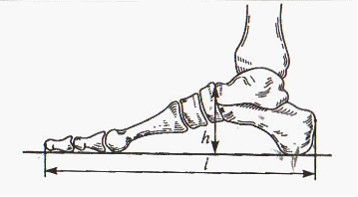 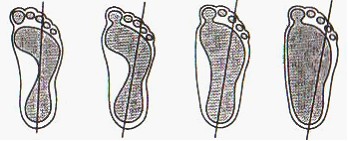 Параметрлері

ПараметрыБіріншілік қарау

Первичный осмотрБіріншілік қарау

Первичный осмотрОртезбен корекциядан

кейін қарау

После коррекции ортезомОртезбен корекциядан

кейін қарау

После коррекции ортезомПараметрлері

ПараметрыDSDSБілезік буынның экстензия

қалпындағы бұрышы

Угол л/з сустава в экстензииБілезік буынның флексия қалпындағы бұрышы

Угол л/з сустава во флексииШынтақ буын бұрышы

Угол локтевого суставаПараметрлері/

ПараметрыБіріншілік қарау

Первичный осмотрБіріншілік қарау

Первичный осмотрОртезбен корекциядан кейін қарау

После коррекции ортезомОртезбен корекциядан кейін қарау

После коррекции ортезомПараметрлері/

ПараметрыDSDSТізе буынның бұрышы

Угол коленного суставаМамандарОңалту мақсатыОңалту шараларының нәтижесіЕДШ дәрігеріПсихологЛогопедДефектологМузыка

терапевтіОйын терапевтіЭрго терапевтіЕмдеуші дәрігер

(невропатолог,

ортопед, эндокринолог)КҰЖЖ бойынша ұйым коды

Код организации по ОКПО ______________Қазақстан Республикасы

Денсаулық сақтау министрлігі

Министерство здравоохранения

Республики КазахстанҚазақстан Республикасы

Денсаулық сақтау министрінің м.а.

2010 жылғы 23 қарашадағы № 907

бұйрығымен бекітілген № 109/е нысанды

медициналық құжаттамаҰйымның атауы

Наименование организацииМедицинская документация Форма № 109/у

Утверждена приказом

и.о. Министра здравоохранения

Республики Казахстан

23 ноября 2010 года № 907Р/с

№ № п/пҮйінің мекенжайы

Домашний адресТегі, аты, әкесінің аты

Фамилия, имя, отчествоТуған күні

Дата рождения1234Шақырту

себебі

Повод

к вызовуШақырту

түскен уақыт

Время

поступления

вызоваШақырту

берілген

уақыт

Время

передачи

вызоваШақырту

кешіктірілген уақыт

Время задержки

вызоваБригада

нөмірі

Номер

бригадыДәрігердің

(фельдшердің) тегі

Фамилия врача

(фельдшера)5678910КҰЖЖ бойынша ұйым коды

Код организации по ОКПО ______________Қазақстан Республикасы

Денсаулық сақтау министрлігі

Министерство здравоохранения

Республики КазахстанҚазақстан Республикасы

Денсаулық сақтау министрінің м.а.

2010 жылғы 23 қарашадағы № 907

бұйрығымен бекітілген № 110/е нысанды

медициналық құжаттамаҰйымның атауы

Наименование организацииМедицинская документация Форма № 110/у

Утверждена приказом

и.о. Министра здравоохранения

Республики Казахстан

23 ноября 2010 года № 907Тегі

ФамилияЖынысы

Пол

е. ә

м. ж.Қызмет көрсету уақыты

Дата обслуживанияҚызмет көрсету уақыты

Дата обслуживанияҚызмет көрсету уақыты

Дата обслуживанияКүні

ДатаКүні

ДатаАйы

МесяцАйы

МесяцЖылы

ГодЖылы

ГодЖылы

ГодЖылы

ГодЖылы

ГодАты

ИмяҚайта

шақыру

Повтор

иә жоқ

да нет№ шығу бригадасының құрамы

Состав выездной бригады № № шығу бригадасының құрамы

Состав выездной бригады № № шығу бригадасының құрамы

Состав выездной бригады № № шығу бригадасының құрамы

Состав выездной бригады № № шығу бригадасының құрамы

Состав выездной бригады № № шығу бригадасының құрамы

Состав выездной бригады № № шығу бригадасының құрамы

Состав выездной бригады № № шығу бригадасының құрамы

Состав выездной бригады № № шығу бригадасының құрамы

Состав выездной бригады № № шығу бригадасының құрамы

Состав выездной бригады № № шығу бригадасының құрамы

Состав выездной бригады № № шығу бригадасының құрамы

Состав выездной бригады № Аты

ИмяҚайта

шақыру

Повтор

иә жоқ

да нетдәрігер (фельдшер І)

врач (фельдшер І)дәрігер (фельдшер І)

врач (фельдшер І)дәрігер (фельдшер І)

врач (фельдшер І)Әкесінің аты

ОтчествоНәтиже

Результатфельдшер ІІ (медбике)

фельдшер ІІ (медсестра)фельдшер ІІ (медбике)

фельдшер ІІ (медсестра)фельдшер ІІ (медбике)

фельдшер ІІ (медсестра)Жасы

Возраст

Жылы айы күні

Лет месяцев дней1-диагноз

Диагноз 1Жүргізуші водительЖүргізуші водительЖүргізуші водительҮйінің мекенжайы

Домашний адресАсқыну,

қосымша

Осложнения

дополненияЖМЖ бригадасына актив

Актив для бригады СМПЖМЖ бригадасына актив

Актив для бригады СМПЖМЖ бригадасына актив

Актив для бригады СМП№№№№№№Уақыты

времяУақыты

времяУақыты

времяЖұмыс орны

Место работыБасқа

аурулары

Сопут.

диагнозыУчаскелік дәрігерге

актив

Актив для участ. врачаУчаскелік дәрігерге

актив

Актив для участ. врачаУчаскелік дәрігерге

актив

Актив для участ. врачател.тел.тел.тел.тел.тел.қабылдады

принялқабылдады

принялқабылдады

принялҚаралу, көмек

көрсету,ауруха-

наға жатудан

бас тарту

Отказ от

осмотра,

оказания помощи,

госпитализацииЖарақат

түрі

Вид

травматизмател.тел.тел.тел.тел.тел.қабылдады

принялқабылдады

принялқабылдады

принялМен ____________

қаралу, көмек

көрсету, ауруханаға жатудан бас

тартамын. Жедел

жәрдем бригадасы

қызметкерлерімен

мүмкін болар

асқыну мен бас

тартудың салдары

туралы ескертілдім.

Қолы ___________

Я ______________

Отказываюсь от

осмотра, помощи,

госпитализации.

Сотрудниками

бригады скорой

помощи я

предупрежден о

возможных

осложнениях и

последствиях

своего отказа.

ПодписьАлкоголь

иә жоқ

да нетШақыру бойынша қосымша ақпарат

Дополнительная информация по вызовуШақыру бойынша қосымша ақпарат

Дополнительная информация по вызовуШақыру бойынша қосымша ақпарат

Дополнительная информация по вызовуШақыру бойынша қосымша ақпарат

Дополнительная информация по вызовуШақыру бойынша қосымша ақпарат

Дополнительная информация по вызовуШақыру бойынша қосымша ақпарат

Дополнительная информация по вызовуШақыру бойынша қосымша ақпарат

Дополнительная информация по вызовуШақыру бойынша қосымша ақпарат

Дополнительная информация по вызовуШақыру бойынша қосымша ақпарат

Дополнительная информация по вызовуШақыру бойынша қосымша ақпарат

Дополнительная информация по вызовуШақыру бойынша қосымша ақпарат

Дополнительная информация по вызовуШақыру бойынша қосымша ақпарат

Дополнительная информация по вызовуМен ____________

қаралу, көмек

көрсету, ауруханаға жатудан бас

тартамын. Жедел

жәрдем бригадасы

қызметкерлерімен

мүмкін болар

асқыну мен бас

тартудың салдары

туралы ескертілдім.

Қолы ___________

Я ______________

Отказываюсь от

осмотра, помощи,

госпитализации.

Сотрудниками

бригады скорой

помощи я

предупрежден о

возможных

осложнениях и

последствиях

своего отказа.

ПодписьЖету

уақыты

ДоездЖеткізілді және тапсырылды

Доставлен и передан Жеткізілді және тапсырылды

Доставлен и передан Жеткізілді және тапсырылды

Доставлен и передан Жеткізілді және тапсырылды

Доставлен и передан Жеткізілді және тапсырылды

Доставлен и передан Жеткізілді және тапсырылды

Доставлен и передан Жеткізілді және тапсырылды

Доставлен и передан Жеткізілді және тапсырылды

Доставлен и передан Жеткізілді және тапсырылды

Доставлен и передан Жеткізілді және тапсырылды

Доставлен и передан Жеткізілді және тапсырылды

Доставлен и передан Жеткізілді және тапсырылды

Доставлен и передан Мен ____________

қаралу, көмек

көрсету, ауруханаға жатудан бас

тартамын. Жедел

жәрдем бригадасы

қызметкерлерімен

мүмкін болар

асқыну мен бас

тартудың салдары

туралы ескертілдім.

Қолы ___________

Я ______________

Отказываюсь от

осмотра, помощи,

госпитализации.

Сотрудниками

бригады скорой

помощи я

предупрежден о

возможных

осложнениях и

последствиях

своего отказа.

ПодписьЖету

уақыты

ДоездМекемеге

В учреждениеМекемеге

В учреждениеМекемеге

В учреждениеУақыты

времяУақыты

времяУақыты

времяУақыты

времяУақыты

времяУақыты

времяАуруханаға жатқызу

госпитализацияАуруханаға жатқызу

госпитализацияқ

о

л

ы

р

о

с

п

и

с

ьМен ____________

қаралу, көмек

көрсету, ауруханаға жатудан бас

тартамын. Жедел

жәрдем бригадасы

қызметкерлерімен

мүмкін болар

асқыну мен бас

тартудың салдары

туралы ескертілдім.

Қолы ___________

Я ______________

Отказываюсь от

осмотра, помощи,

госпитализации.

Сотрудниками

бригады скорой

помощи я

предупрежден о

возможных

осложнениях и

последствиях

своего отказа.

ПодписьЖету

уақыты

ДоездМен ____________

қаралу, көмек

көрсету, ауруханаға жатудан бас

тартамын. Жедел

жәрдем бригадасы

қызметкерлерімен

мүмкін болар

асқыну мен бас

тартудың салдары

туралы ескертілдім.

Қолы ___________

Я ______________

Отказываюсь от

осмотра, помощи,

госпитализации.

Сотрудниками

бригады скорой

помощи я

предупрежден о

возможных

осложнениях и

последствиях

своего отказа.

ПодписьБригада

босауы

Освобожде-

ние бригадСараптама бағасы

Экспертная оценкаСараптама бағасы

Экспертная оценкаСараптама бағасы

Экспертная оценкаСараптама бағасы

Экспертная оценкаСараптама бағасы

Экспертная оценкаСараптама бағасы

Экспертная оценкаСараптама бағасы

Экспертная оценкаСараптама бағасы

Экспертная оценкаСараптама бағасы

Экспертная оценкаСараптама бағасы

Экспертная оценкаСараптама бағасы

Экспертная оценкаСараптама бағасы

Экспертная оценкаМен ____________

қаралу, көмек

көрсету, ауруханаға жатудан бас

тартамын. Жедел

жәрдем бригадасы

қызметкерлерімен

мүмкін болар

асқыну мен бас

тартудың салдары

туралы ескертілдім.

Қолы ___________

Я ______________

Отказываюсь от

осмотра, помощи,

госпитализации.

Сотрудниками

бригады скорой

помощи я

предупрежден о

возможных

осложнениях и

последствиях

своего отказа.

ПодписьҚашықтық

(км)

Километраж

(км)Сараптама кезеңі

Этап экспертизы123456789С

а

р

а

п

ш

ыЭ

к

с

п

е

р

тМен ____________

қаралу, көмек

көрсету, ауруханаға жатудан бас

тартамын. Жедел

жәрдем бригадасы

қызметкерлерімен

мүмкін болар

асқыну мен бас

тартудың салдары

туралы ескертілдім.

Қолы ___________

Я ______________

Отказываюсь от

осмотра, помощи,

госпитализации.

Сотрудниками

бригады скорой

помощи я

предупрежден о

возможных

осложнениях и

последствиях

своего отказа.

ПодписьҚашықтық

(км)

Километраж

(км)Аға дәрігер

Старший врач123456789С

а

р

а

п

ш

ыЭ

к

с

п

е

р

тМен ____________

қаралу, көмек

көрсету, ауруханаға жатудан бас

тартамын. Жедел

жәрдем бригадасы

қызметкерлерімен

мүмкін болар

асқыну мен бас

тартудың салдары

туралы ескертілдім.

Қолы ___________

Я ______________

Отказываюсь от

осмотра, помощи,

госпитализации.

Сотрудниками

бригады скорой

помощи я

предупрежден о

возможных

осложнениях и

последствиях

своего отказа.

ПодписьҚашықтық

(км)

Километраж

(км)Бөлімше мең

еруш.

Зав. отделением123456789С

а

р

а

п

ш

ыЭ

к

с

п

е

р

тМен ____________

қаралу, көмек

көрсету, ауруханаға жатудан бас

тартамын. Жедел

жәрдем бригадасы

қызметкерлерімен

мүмкін болар

асқыну мен бас

тартудың салдары

туралы ескертілдім.

Қолы ___________

Я ______________

Отказываюсь от

осмотра, помощи,

госпитализации.

Сотрудниками

бригады скорой

помощи я

предупрежден о

возможных

осложнениях и

последствиях

своего отказа.

ПодписьҚашықтық

(км)

Километраж

(км)Бас дәріг.орынб.

Зам. главного

врача123456789С

а

р

а

п

ш

ыЭ

к

с

п

е

р

тЖалпы жағдайы

Общее состояниеЖалпы жағдайы

Общее состояние3456Сарғыш желтушные

көгіс (көк ала)

цианоз (акроцианоз)

қызғылт гиперемия

құрғақ-дымқыл

сухие-влажные

таза-бөртпе

чистые-сыпь

гипостаза Сарғыш желтушные

көгіс (көк ала)

цианоз (акроцианоз)

қызғылт гиперемия

құрғақ-дымқыл

сухие-влажные

таза-бөртпе

чистые-сыпь

гипостаза Везикулярлық

везикулярное

пуэрилдік

пуэрильное

қатқыл жесткое

әлсізденген О С

ослаблено П Л

бронхореялық

бронхорея5123Қанағаттанарлық

удовлетворител.

Орташа 

средней

тяжести

нашар

тяжелое

агониялық

агональное

биологиялы

өлім

биологи-

ческая

смерть3456Сарғыш желтушные

көгіс (көк ала)

цианоз (акроцианоз)

қызғылт гиперемия

құрғақ-дымқыл

сухие-влажные

таза-бөртпе

чистые-сыпь

гипостаза Сарғыш желтушные

көгіс (көк ала)

цианоз (акроцианоз)

қызғылт гиперемия

құрғақ-дымқыл

сухие-влажные

таза-бөртпе

чистые-сыпь

гипостаза Везикулярлық

везикулярное

пуэрилдік

пуэрильное

қатқыл жесткое

әлсізденген О С

ослаблено П Л

бронхореялық

бронхорея5123Қанағаттанарлық

удовлетворител.

Орташа 

средней

тяжести

нашар

тяжелое

агониялық

агональное

биологиялы

өлім

биологи-

ческая

смерть3456Сарғыш желтушные

көгіс (көк ала)

цианоз (акроцианоз)

қызғылт гиперемия

құрғақ-дымқыл

сухие-влажные

таза-бөртпе

чистые-сыпь

гипостаза Сарғыш желтушные

көгіс (көк ала)

цианоз (акроцианоз)

қызғылт гиперемия

құрғақ-дымқыл

сухие-влажные

таза-бөртпе

чистые-сыпь

гипостаза 3Сырылы: жоқ

Хрипы: нет

Құрғақ сухие

Ылғалды влажные6Санасы

СознаниеЖүрек - қан тамыр.жүйесі

Сер.-сосудист. системаЖүрек - қан тамыр.жүйесі

Сер.-сосудист. системаЖүрек - қан тамыр.жүйесі

Сер.-сосудист. система3Сырылы: жоқ

Хрипы: нет

Құрғақ сухие

Ылғалды влажные61234Айқын ясное

айқын емес

1,2 оглушен-

ность 1,2

сопор кома

1,2,3

ессіз

отсутствует11Жүрек дыбысы:

айқын,

Тоны сердца:ясные

тұншыққан, тұнық

приглушенные, глухие3Сырылы: жоқ

Хрипы: нет

Құрғақ сухие

Ылғалды влажные61234Айқын ясное

айқын емес

1,2 оглушен-

ность 1,2

сопор кома

1,2,3

ессіз

отсутствует11Жүрек дыбысы:

айқын,

Тоны сердца:ясные

тұншыққан, тұнық

приглушенные, глухие4Демікпесі: жоқ

экспираторлы инспираторлы

аралас

Одышка: нет 

Экспираторная

Инспираторная смешанная61234Айқын ясное

айқын емес

1,2 оглушен-

ность 1,2

сопор кома

1,2,3

ессіз

отсутствует22Шуылы: жоқ, Шумы:нет

систолик, диастолик.,4Демікпесі: жоқ

экспираторлы инспираторлы

аралас

Одышка: нет 

Экспираторная

Инспираторная смешанная71234Айқын ясное

айқын емес

1,2 оглушен-

ность 1,2

сопор кома

1,2,3

ессіз

отсутствует33Тамыр соғуы: Пульс

Қанағаттанарлық

Удов. качес

Ырғақты ритмичный

Ырғақсыз аритмичный

Толымды напряжен

Толымсыз слабого

наполнения 

Жоқ отсутствуетЖүйке жүйесі:

Невролог. Статус:Жүйке жүйесі:

Невролог. Статус:7Көңіл күйі

ПоведениеКөңіл күйі

Поведение33Тамыр соғуы: Пульс

Қанағаттанарлық

Удов. качес

Ырғақты ритмичный

Ырғақсыз аритмичный

Толымды напряжен

Толымсыз слабого

наполнения 

Жоқ отсутствует1Патологиясыз 

Без патологии833Тамыр соғуы: Пульс

Қанағаттанарлық

Удов. качес

Ырғақты ритмичный

Ырғақсыз аритмичный

Толымды напряжен

Толымсыз слабого

наполнения 

Жоқ отсутствует2Менингеалдық

симптомдары:

сірескен __ 

Кернига (+-)

Брудзинский (+-)

Менингеальн. Симпт.

Регидность п.п. Кернига

(+-)

Брудзинский (+-)812Сабырлы

спокоен

қозған

возбужден 

әлсіз вял,

тежелген

заторможен33Тамыр соғуы: Пульс

Қанағаттанарлық

Удов. качес

Ырғақты ритмичный

Ырғақсыз аритмичный

Толымды напряжен

Толымсыз слабого

наполнения 

Жоқ отсутствует2Менингеалдық

симптомдары:

сірескен __ 

Кернига (+-)

Брудзинский (+-)

Менингеальн. Симпт.

Регидность п.п. Кернига

(+-)

Брудзинский (+-)9Көз қарашығы

ЗрачкиКөз қарашығы

Зрачки33Тамыр соғуы: Пульс

Қанағаттанарлық

Удов. качес

Ырғақты ритмичный

Ырғақсыз аритмичный

Толымды напряжен

Толымсыз слабого

наполнения 

Жоқ отсутствует2Менингеалдық

симптомдары:

сірескен __ 

Кернига (+-)

Брудзинский (+-)

Менингеальн. Симпт.

Регидность п.п. Кернига

(+-)

Брудзинский (+-)Аңқасы:

Зев:1234Қалыпты

нормальное

миоз-мидриаз

жарыққа

әсері:

реакция на

свет

жанды

живая

әлсіз

ослабленная

жоқ

отсутствует

анизокария D 

SТыныс алу жүйесі

Дыхательная системаТыныс алу жүйесі

Дыхательная системаТыныс алу жүйесі

Дыхательная система3Көз ұясы:

Парез қыли О С

көлденең, тік

Глазные яблоки: парез

взора П Л

Нистагм.гориз. верт.12341234Қалыпты

нормальное

миоз-мидриаз

жарыққа

әсері:

реакция на

свет

жанды

живая

әлсіз

ослабленная

жоқ

отсутствует

анизокария D 

S11Көкірек керілуінің

күйі:

Экскурсия груд.кл:

қалыпты; нормаль.

төмендеген О С

снижена П. Л.

дем алуы ауытқулы;

патолог. дыхание

жоқ отсутствует3Көз ұясы:

Парез қыли О С

көлденең, тік

Глазные яблоки: парез

взора П Л

Нистагм.гориз. верт.12341234Қалыпты

нормальное

миоз-мидриаз

жарыққа

әсері:

реакция на

свет

жанды

живая

әлсіз

ослабленная

жоқ

отсутствует

анизокария D 

S11Көкірек керілуінің

күйі:

Экскурсия груд.кл:

қалыпты; нормаль.

төмендеген О С

снижена П. Л.

дем алуы ауытқулы;

патолог. дыхание

жоқ отсутствует4ЧМН: птоз О С

мұрын-ерін қатпары жазық;

жұтынуы бұзылған;

тілі ауытқулы О С

төменгі еріннің

салбырауы

ЧМН:птоз П Л

Носогубн.скл.сглаж.

нарушения глотания

отклон.языка ПЛ опущение

угла рта1234Тері қабаты

Кожные покровыТері қабаты

Кожные покровы22Тынысын тыңдау:

Дыхание аускульт:4ЧМН: птоз О С

мұрын-ерін қатпары жазық;

жұтынуы бұзылған;

тілі ауытқулы О С

төменгі еріннің

салбырауы

ЧМН:птоз П Л

Носогубн.скл.сглаж.

нарушения глотания

отклон.языка ПЛ опущение

угла ртаАс

қорыту

жүйесі:

Пище-

вари-

тель-

ная

сист:12физиолог.

Түсті 

бозғылт

бледные

бозғылт22Тынысын тыңдау:

Дыхание аускульт:4ЧМН: птоз О С

мұрын-ерін қатпары жазық;

жұтынуы бұзылған;

тілі ауытқулы О С

төменгі еріннің

салбырауы

ЧМН:птоз П Л

Носогубн.скл.сглаж.

нарушения глотания

отклон.языка ПЛ опущение

угла рта112физиолог.

Түсті 

бозғылт

бледные

бозғылт22Тынысын тыңдау:

Дыхание аускульт:4ЧМН: птоз О С

мұрын-ерін қатпары жазық;

жұтынуы бұзылған;

тілі ауытқулы О С

төменгі еріннің

салбырауы

ЧМН:птоз П Л

Носогубн.скл.сглаж.

нарушения глотания

отклон.языка ПЛ опущение

угла рта112физиолог.

Түсті 

бозғылт

бледные

бозғылт22Тынысын тыңдау:

Дыхание аускульт:4ЧМН: птоз О С

мұрын-ерін қатпары жазық;

жұтынуы бұзылған;

тілі ауытқулы О С

төменгі еріннің

салбырауы

ЧМН:птоз П Л

Носогубн.скл.сглаж.

нарушения глотания

отклон.языка ПЛ опущение

угла рта112физиолог.

Түсті 

бозғылт

бледные

бозғылт22Тынысын тыңдау:

Дыхание аускульт:4ЧМН: птоз О С

мұрын-ерін қатпары жазық;

жұтынуы бұзылған;

тілі ауытқулы О С

төменгі еріннің

салбырауы

ЧМН:птоз П Л

Носогубн.скл.сглаж.

нарушения глотания

отклон.языка ПЛ опущение

угла рта112физиолог.

Түсті 

бозғылт

бледные

бозғылт22Тынысын тыңдау:

Дыхание аускульт:4ЧМН: птоз О С

мұрын-ерін қатпары жазық;

жұтынуы бұзылған;

тілі ауытқулы О С

төменгі еріннің

салбырауы

ЧМН:птоз П Л

Носогубн.скл.сглаж.

нарушения глотания

отклон.языка ПЛ опущение

угла рта1Сіңір

рефлекстері:

қалыпты екі

жақты

төмендеген

О С Ж Т

жоғарылаған 

О С Ж Т

жоқ

Сухожильн.

рефлексы:

нормальн.

Симметр.

Снижены П Л В Н 

Повышен П Л В Н

отсутствуетжағындымен

обложен налетомжағындымен

обложен налетом2Етеккір циклы:

бұзылмаған

бұзылған

______

Менструальный

цикл:

Без нарушений

НарушенияЕтеккір циклы:

бұзылмаған

бұзылған

______

Менструальный

цикл:

Без нарушений

НарушенияЕтеккір циклы:

бұзылмаған

бұзылған

______

Менструальный

цикл:

Без нарушений

НарушенияЕтеккір циклы:

бұзылмаған

бұзылған

______

Менструальный

цикл:

Без нарушений

НарушенияЕмдеу нәтижесі

Результаты лечения:Сіңір

рефлекстері:

қалыпты екі

жақты

төмендеген

О С Ж Т

жоғарылаған 

О С Ж Т

жоқ

Сухожильн.

рефлексы:

нормальн.

Симметр.

Снижены П Л В Н 

Повышен П Л В Н

отсутствует2Іші: жұмсақ,

ауырсынбайды,

ауырсынады,.

керілген, кеуіп

тұр; 

тыныс алуға

қатысуда (иә,жоқ)

Живот: мягкий

безболезн,болезн,

напряжен,вздут

участ.в дых.

(да,нет)Іші: жұмсақ,

ауырсынбайды,

ауырсынады,.

керілген, кеуіп

тұр; 

тыныс алуға

қатысуда (иә,жоқ)

Живот: мягкий

безболезн,болезн,

напряжен,вздут

участ.в дых.

(да,нет)2Етеккір циклы:

бұзылмаған

бұзылған

______

Менструальный

цикл:

Без нарушений

НарушенияЕтеккір циклы:

бұзылмаған

бұзылған

______

Менструальный

цикл:

Без нарушений

НарушенияЕтеккір циклы:

бұзылмаған

бұзылған

______

Менструальный

цикл:

Без нарушений

НарушенияЕтеккір циклы:

бұзылмаған

бұзылған

______

Менструальный

цикл:

Без нарушений

НарушенияЕмдеу нәтижесі

Результаты лечения:Сіңір

рефлекстері:

қалыпты екі

жақты

төмендеген

О С Ж Т

жоғарылаған 

О С Ж Т

жоқ

Сухожильн.

рефлексы:

нормальн.

Симметр.

Снижены П Л В Н 

Повышен П Л В Н

отсутствует2Іші: жұмсақ,

ауырсынбайды,

ауырсынады,.

керілген, кеуіп

тұр; 

тыныс алуға

қатысуда (иә,жоқ)

Живот: мягкий

безболезн,болезн,

напряжен,вздут

участ.в дых.

(да,нет)Іші: жұмсақ,

ауырсынбайды,

ауырсынады,.

керілген, кеуіп

тұр; 

тыныс алуға

қатысуда (иә,жоқ)

Живот: мягкий

безболезн,болезн,

напряжен,вздут

участ.в дых.

(да,нет)2Етеккір циклы:

бұзылмаған

бұзылған

______

Менструальный

цикл:

Без нарушений

НарушенияЕтеккір циклы:

бұзылмаған

бұзылған

______

Менструальный

цикл:

Без нарушений

НарушенияЕтеккір циклы:

бұзылмаған

бұзылған

______

Менструальный

цикл:

Без нарушений

НарушенияЕтеккір циклы:

бұзылмаған

бұзылған

______

Менструальный

цикл:

Без нарушений

Нарушенияжақсарды өзгеріссіз

нашарлады

улучшение без

изменений ухудшениеСіңір

рефлекстері:

қалыпты екі

жақты

төмендеген

О С Ж Т

жоғарылаған 

О С Ж Т

жоқ

Сухожильн.

рефлексы:

нормальн.

Симметр.

Снижены П Л В Н 

Повышен П Л В Н

отсутствует2Іші: жұмсақ,

ауырсынбайды,

ауырсынады,.

керілген, кеуіп

тұр; 

тыныс алуға

қатысуда (иә,жоқ)

Живот: мягкий

безболезн,болезн,

напряжен,вздут

участ.в дых.

(да,нет)Іші: жұмсақ,

ауырсынбайды,

ауырсынады,.

керілген, кеуіп

тұр; 

тыныс алуға

қатысуда (иә,жоқ)

Живот: мягкий

безболезн,болезн,

напряжен,вздут

участ.в дых.

(да,нет)Перифериялық ісіну

Периферические отеки:Перифериялық ісіну

Периферические отеки:Перифериялық ісіну

Периферические отеки:Перифериялық ісіну

Периферические отеки:Перифериялық ісіну

Периферические отеки:жақсарды өзгеріссіз

нашарлады

улучшение без

изменений ухудшениеҚозғалу

сферасы:

парез

(плегия)

О С Ж Т

ет қуаты

жоғарылаған 

(төмендеген)

О С Ж Т

Двигатель.

Сфера парез

(плегия) П Л В Н

тонус мышц

повышен

(снижен) П Л В Н2Іші: жұмсақ,

ауырсынбайды,

ауырсынады,.

керілген, кеуіп

тұр; 

тыныс алуға

қатысуда (иә,жоқ)

Живот: мягкий

безболезн,болезн,

напряжен,вздут

участ.в дых.

(да,нет)Іші: жұмсақ,

ауырсынбайды,

ауырсынады,.

керілген, кеуіп

тұр; 

тыныс алуға

қатысуда (иә,жоқ)

Живот: мягкий

безболезн,болезн,

напряжен,вздут

участ.в дых.

(да,нет)123Жоқ

отсутствует

ісіңкі _____

пастозность

іскен ______

____________

ОтечностьЖоқ

отсутствует

ісіңкі _____

пастозность

іскен ______

____________

ОтечностьЖоқ

отсутствует

ісіңкі _____

пастозность

іскен ______

____________

ОтечностьЖоқ

отсутствует

ісіңкі _____

пастозность

іскен ______

____________

Отечностьжақсарды өзгеріссіз

нашарлады

улучшение без

изменений ухудшениеҚозғалу

сферасы:

парез

(плегия)

О С Ж Т

ет қуаты

жоғарылаған 

(төмендеген)

О С Ж Т

Двигатель.

Сфера парез

(плегия) П Л В Н

тонус мышц

повышен

(снижен) П Л В Н3Симптомдары:

Щеткин-Бл. + -

Ровзинга + -

Ситковский + -

Ортнер + -

Симптомы:

Щеткина-Бл + -

Ровзинга + -

Ситковского + -

Ортнера + -Симптомдары:

Щеткин-Бл. + -

Ровзинга + -

Ситковский + -

Ортнер + -

Симптомы:

Щеткина-Бл + -

Ровзинга + -

Ситковского + -

Ортнера + -123Жоқ

отсутствует

ісіңкі _____

пастозность

іскен ______

____________

ОтечностьЖоқ

отсутствует

ісіңкі _____

пастозность

іскен ______

____________

ОтечностьЖоқ

отсутствует

ісіңкі _____

пастозность

іскен ______

____________

ОтечностьЖоқ

отсутствует

ісіңкі _____

пастозность

іскен ______

____________

ОтечностьҚозғалу

сферасы:

парез

(плегия)

О С Ж Т

ет қуаты

жоғарылаған 

(төмендеген)

О С Ж Т

Двигатель.

Сфера парез

(плегия) П Л В Н

тонус мышц

повышен

(снижен) П Л В Н3Симптомдары:

Щеткин-Бл. + -

Ровзинга + -

Ситковский + -

Ортнер + -

Симптомы:

Щеткина-Бл + -

Ровзинга + -

Ситковского + -

Ортнера + -Симптомдары:

Щеткин-Бл. + -

Ровзинга + -

Ситковский + -

Ортнер + -

Симптомы:

Щеткина-Бл + -

Ровзинга + -

Ситковского + -

Ортнера + -123Жоқ

отсутствует

ісіңкі _____

пастозность

іскен ______

____________

ОтечностьЖоқ

отсутствует

ісіңкі _____

пастозность

іскен ______

____________

ОтечностьЖоқ

отсутствует

ісіңкі _____

пастозность

іскен ______

____________

ОтечностьЖоқ

отсутствует

ісіңкі _____

пастозность

іскен ______

____________

ОтечностьҚозғалу

сферасы:

парез

(плегия)

О С Ж Т

ет қуаты

жоғарылаған 

(төмендеген)

О С Ж Т

Двигатель.

Сфера парез

(плегия) П Л В Н

тонус мышц

повышен

(снижен) П Л В Н3Симптомдары:

Щеткин-Бл. + -

Ровзинга + -

Ситковский + -

Ортнер + -

Симптомы:

Щеткина-Бл + -

Ровзинга + -

Ситковского + -

Ортнера + -Симптомдары:

Щеткин-Бл. + -

Ровзинга + -

Ситковский + -

Ортнер + -

Симптомы:

Щеткина-Бл + -

Ровзинга + -

Ситковского + -

Ортнера + -123Жоқ

отсутствует

ісіңкі _____

пастозность

іскен ______

____________

ОтечностьЖоқ

отсутствует

ісіңкі _____

пастозность

іскен ______

____________

ОтечностьЖоқ

отсутствует

ісіңкі _____

пастозность

іскен ______

____________

ОтечностьЖоқ

отсутствует

ісіңкі _____

пастозность

іскен ______

____________

ОтечностьАуру

сезімталдығы

төмендеген 

О С Ж Т

Болевая

чувствитель

снижен П Л В Н4Бауыры:

қалыпты

__ см-ге 

ұлғайған

қатты 

ауырсынады

Печень:

в норме

увеличена

см плотная

болезненКөк б.

қалыпты

см-ге

ұлғайған

қатты

ауырсынады

Селезенка

в норме

увеличена

см плотная

болезнен123Жоқ

отсутствует

ісіңкі _____

пастозность

іскен ______

____________

ОтечностьЖоқ

отсутствует

ісіңкі _____

пастозность

іскен ______

____________

ОтечностьЖоқ

отсутствует

ісіңкі _____

пастозность

іскен ______

____________

ОтечностьЖоқ

отсутствует

ісіңкі _____

пастозность

іскен ______

____________

ОтечностьАуру

сезімталдығы

төмендеген 

О С Ж Т

Болевая

чувствитель

снижен П Л В Н4Бауыры:

қалыпты

__ см-ге 

ұлғайған

қатты 

ауырсынады

Печень:

в норме

увеличена

см плотная

болезненКөк б.

қалыпты

см-ге

ұлғайған

қатты

ауырсынады

Селезенка

в норме

увеличена

см плотная

болезнен123Жоқ

отсутствует

ісіңкі _____

пастозность

іскен ______

____________

ОтечностьЖоқ

отсутствует

ісіңкі _____

пастозность

іскен ______

____________

ОтечностьЖоқ

отсутствует

ісіңкі _____

пастозность

іскен ______

____________

ОтечностьЖоқ

отсутствует

ісіңкі _____

пастозность

іскен ______

____________

ОтечностьАуру

сезімталдығы

төмендеген 

О С Ж Т

Болевая

чувствитель

снижен П Л В Н4Бауыры:

қалыпты

__ см-ге 

ұлғайған

қатты 

ауырсынады

Печень:

в норме

увеличена

см плотная

болезненКөк б.

қалыпты

см-ге

ұлғайған

қатты

ауырсынады

Селезенка

в норме

увеличена

см плотная

болезненТАЖ ЧДДТАЖ ЧДДТАЖ ЧДДАфазия:

моторлы

сенсорлы,

тоталды

Афазия:

моторная,

сенсорная,

тотальная4Бауыры:

қалыпты

__ см-ге 

ұлғайған

қатты 

ауырсынады

Печень:

в норме

увеличена

см плотная

болезненКөк б.

қалыпты

см-ге

ұлғайған

қатты

ауырсынады

Селезенка

в норме

увеличена

см плотная

болезненТАЖ ЧДДТАЖ ЧДДТАЖ ЧДДАфазия:

моторлы

сенсорлы,

тоталды

Афазия:

моторная,

сенсорная,

тотальная4Бауыры:

қалыпты

__ см-ге 

ұлғайған

қатты 

ауырсынады

Печень:

в норме

увеличена

см плотная

болезненКөк б.

қалыпты

см-ге

ұлғайған

қатты

ауырсынады

Селезенка

в норме

увеличена

см плотная

болезненt ғ Т Сt ғ Т Сt ғ Т СБабинский

симпт. О С

Оппенгейм

симп. О С

перифериялық

нервтердің

тартылу

симптомы

с.Бабинского

П Л 

с. Оппенгейма

П Л 

с. натяж.

периф.нервов4Бауыры:

қалыпты

__ см-ге 

ұлғайған

қатты 

ауырсынады

Печень:

в норме

увеличена

см плотная

болезненКөк б.

қалыпты

см-ге

ұлғайған

қатты

ауырсынады

Селезенка

в норме

увеличена

см плотная

болезненПульсПульсПульсБабинский

симпт. О С

Оппенгейм

симп. О С

перифериялық

нервтердің

тартылу

симптомы

с.Бабинского

П Л 

с. Оппенгейма

П Л 

с. натяж.

периф.нервовНесеп жыныс жүйесі

Мочеполовая системаНесеп жыныс жүйесі

Мочеполовая системаНесеп жыныс жүйесі

Мочеполовая системаЖСЖЧССЖСЖЧССЖСЖЧССБабинский

симпт. О С

Оппенгейм

симп. О С

перифериялық

нервтердің

тартылу

симптомы

с.Бабинского

П Л 

с. Оппенгейма

П Л 

с. натяж.

периф.нервов1Несеп жүруі:

қалыпты

дизурия ___________

Мочеотделение:

Нормальное

ДизурияНесеп жүруі:

қалыпты

дизурия ___________

Мочеотделение:

Нормальное

ДизурияЖСЖЧССЖСЖЧССЖСЖЧСС1Несеп жүруі:

қалыпты

дизурия ___________

Мочеотделение:

Нормальное

ДизурияНесеп жүруі:

қалыпты

дизурия ___________

Мочеотделение:

Нормальное

ДизурияАҚҚ

оң

сол

АД

правАҚҚ

оң

сол

АД

правАҚҚ

оң

сол

АД

правҚалыпты

спокойный

Қызарған

гиперимия

Ісіңкі

отечность

Таңдай:ұлғай

ан.,

іркілдеп

тұр.,

іріңдеп тұр

Миндалины:

увелич,рыхлы

,

пробки бездеріССПО - + (О С)

ССПО - + (П Л)ССПО - + (О С)

ССПО - + (П Л)АҚҚ

оң

сол

АД

правАҚҚ

оң

сол

АД

правАҚҚ

оң

сол

АД

правҚалыпты

спокойный

Қызарған

гиперимия

Ісіңкі

отечность

Таңдай:ұлғай

ан.,

іркілдеп

тұр.,

іріңдеп тұр

Миндалины:

увелич,рыхлы

,

пробки бездеріҚалыпты

қан

қысымы

SaOҚалыпты

қан

қысымы

SaOҚалыпты

қан

қысымы

SaOҚалыпты

спокойный

Қызарған

гиперимия

Ісіңкі

отечность

Таңдай:ұлғай

ан.,

іркілдеп

тұр.,

іріңдеп тұр

Миндалины:

увелич,рыхлы

,

пробки бездеріҚалыпты

қан

қысымы

SaOҚалыпты

қан

қысымы

SaOҚалыпты

қан

қысымы

SaOҚалыпты

спокойный

Қызарған

гиперимия

Ісіңкі

отечность

Таңдай:ұлғай

ан.,

іркілдеп

тұр.,

іріңдеп тұр

Миндалины:

увелич,рыхлы

,

пробки бездеріҚан

құ-

рамын-

дағы

қант

Сахар

кровиҚан

құ-

рамын-

дағы

қант

Сахар

кровиммоль/лммоль/лммоль/лммоль/лҚалыпты

спокойный

Қызарған

гиперимия

Ісіңкі

отечность

Таңдай:ұлғай

ан.,

іркілдеп

тұр.,

іріңдеп тұр

Миндалины:

увелич,рыхлы

,

пробки бездеріҚан

құ-

рамын-

дағы

қант

Сахар

кровиҚан

құ-

рамын-

дағы

қант

Сахар

кровиммоль/лммоль/лммоль/лммоль/лҚалыпты

спокойный

Қызарған

гиперимия

Ісіңкі

отечность

Таңдай:ұлғай

ан.,

іркілдеп

тұр.,

іріңдеп тұр

Миндалины:

увелич,рыхлы

,

пробки бездеріҚан

құ-

рамын-

дағы

қант

Сахар

кровиҚан

құ-

рамын-

дағы

қант

Сахар

кровиммоль/лммоль/лммоль/лммоль/лТілі: таза,

ылғалды-

құрғақ

Язык: чистый,

влажный-сухойТілі: таза,

ылғалды-

құрғақ

Язык: чистый,

влажный-сухойТілі: таза,

ылғалды-

құрғақ

Язык: чистый,

влажный-сухойТілі: таза,

ылғалды-

құрғақ

Язык: чистый,

влажный-сухойТілі: таза,

ылғалды-

құрғақ

Язык: чистый,

влажный-сухойStatus localisЕмдеу ic-шаралары

Лечебные мероприятияШыгын: РасходЖедел жәрдем диагнозы

Диагноз скорой помощиДиагностиканың аспаптық

әдiтерi

Инструментальные методы

диагностики:КҰЖЖ бойынша ұйым коды

Код организации по ОКПО ______________Қазақстан Республикасы

Денсаулық сақтау министрлігі

Министерство здравоохранения

Республики КазахстанҚазақстан Республикасы

Денсаулық сақтау министрінің м.а.

2010 жылғы 23 қарашадағы № 907

бұйрығымен бекітілген № 110-1/е нысанды

медициналық құжаттамаҰйымның атауы

Наименование организацииМедицинская документация Форма № 110-1/у

Утверждена приказом

и.о. Министра здравоохранения

Республики Казахстан

23 ноября 2010 года № 907КҰЖЖ бойынша ұйым коды

Код организации по ОКПО ______________Қазақстан Республикасы

Денсаулық сақтау министрлігі

Министерство здравоохранения

Республики КазахстанҚазақстан Республикасы

Денсаулық сақтау министрінің м.а.

2010 жылғы 23 қарашадағы № 907

бұйрығымен бекітілген № 114/е нысанды

медициналық құжаттамаҰйымның атауы

Наименование организацииМедицинская документация Форма № 114/у

Утверждена приказом

и.о. Министра здравоохранения

Республики Казахстан

23 ноября 2010 года № 907КҰЖЖ бойынша ұйым коды

Код организации по ОКПО ______________Қазақстан Республикасы

Денсаулық сақтау министрлігі

Министерство здравоохранения

Республики КазахстанҚазақстан Республикасы

Денсаулық сақтау министрінің м.а.

2010 жылғы 23 қарашадағы № 907

бұйрығымен бекітілген № 114/е нысанды

медициналық құжаттамаҰйымның атауы

Наименование организацииМедицинская документация Форма № 114/у

Утверждена приказом

и.о. Министра здравоохранения

Республики Казахстан

23 ноября 2010 года № 907КҰЖЖ бойынша ұйым коды

Код организации по ОКПО ______________Қазақстан Республикасы

Денсаулық сақтау министрлігі

Министерство здравоохранения

Республики КазахстанҚазақстан Республикасы

Денсаулық сақтау министрінің м.а.

2010 жылғы 23 қарашадағы № 907

бұйрығымен бекітілген № 115/е нысанды

медициналық құжаттамаҰйымның атауы

Наименование организацииМедицинская документация Форма № 115/у

Утверждена приказом

и.о. Министра здравоохранения

Республики Казахстан

23 ноября 2010 года № 907Айдың

күні

Число

месяцаТүскен шақыртулар саны

Количество поступивших вызововТүскен шақыртулар саны

Количество поступивших вызововТүскен шақыртулар саны

Количество поступивших вызововТүскен шақыртулар саны

Количество поступивших вызововТүскен шақыртулар саны

Количество поступивших вызововТүскен шақыртулар саны

Количество поступивших вызововАйдың

күні

Число

месяцаБарлығы

Всегооның ішінде

в том числеоның ішінде

в том числеоның ішінде

в том числеоның ішінде

в том числеоның ішінде

в том числеАйдың

күні

Число

месяцаБарлығы

Всегоқандай себептермен жедел жәрдем

көрсетілді

по оказанию скорой помощи по поводуқандай себептермен жедел жәрдем

көрсетілді

по оказанию скорой помощи по поводуқандай себептермен жедел жәрдем

көрсетілді

по оказанию скорой помощи по поводунауқастарды тасымалдау

бойынша

по перевозке больныхнауқастарды тасымалдау

бойынша

по перевозке больныхАйдың

күні

Число

месяцаБарлығы

Всегожазатайым

оқиға

несчастных

случаевкенеттен

ауруға

шалдығу

внезапных

заболеванийбосану мен

жүктілік

патологиялары

родов и

патологий

беременностибарлығы

всегооның ішінде

шұғыл

в том числе

экстренных1234567Шақыртудын

негізсіздігі

бойынша

қабылданбады

Отказано по

необоснованности

вызоваБарлығы

ВсегоОрындалған шақыртулар

Выполнено вызововОрындалған шақыртулар

Выполнено вызововОрындалған шақыртулар

Выполнено вызововОрындалған шақыртулар

Выполнено вызововОрындалған шақыртулар

Выполнено вызововШақыртудын

негізсіздігі

бойынша

қабылданбады

Отказано по

необоснованности

вызоваБарлығы

Всегооның ішінде

в том числеоның ішінде

в том числеоның ішінде

в том числеоның ішінде

в том числеоның ішінде

в том числеШақыртудын

негізсіздігі

бойынша

қабылданбады

Отказано по

необоснованности

вызоваБарлығы

Всегоқандай себептермен жедел

жәрдем көрсетілді

по оказанию скорой помощи по

поводуқандай себептермен жедел

жәрдем көрсетілді

по оказанию скорой помощи по

поводуқандай себептермен жедел

жәрдем көрсетілді

по оказанию скорой помощи по

поводунауқастарды

тасымалдау бойынша

по перевозке больныхнауқастарды

тасымалдау бойынша

по перевозке больныхШақыртудын

негізсіздігі

бойынша

қабылданбады

Отказано по

необоснованности

вызоваБарлығы

Всегожазатайым

оқиға

нсчастных

случаевкенеттен

ауруға

шалдығу

внезапных

заболеванийбосану мен

жүктілік

патологиялары

родов и

патологий

беременностибарлығы

всегооның ішінде

шұғыл

в том числе

экстренных891011121314Мамандандырылған бригадалар

көмек көрсеткен адамдар саны

Количество лиц, которым оказана

помощь специализированными

бригадамиМамандандырылған бригадалар

көмек көрсеткен адамдар саны

Количество лиц, которым оказана

помощь специализированными

бригадамиМамандандырылған бригадалар

көмек көрсеткен адамдар саны

Количество лиц, которым оказана

помощь специализированными

бригадамиНәтижесіз

шақыртулар

саны

Количество

безрезультатных

вызововШығу кезінде медициналық көмек

көрсетілген адамдар саны

Количество лиц, которым оказана

медицинская помощь при выездахшокқа

қарсы

противо-

шоковымиинфарктіге

қарсы

противо-

инфарктнымибасқалар

другимиНәтижесіз

шақыртулар

саны

Количество

безрезультатных

вызововоның ішінде

в том числешокқа

қарсы

противо-

шоковымиинфарктіге

қарсы

противо-

инфарктнымибасқалар

другимиНәтижесіз

шақыртулар

саны

Количество

безрезультатных

вызововқандай себептермен жедел жәрдем

көрсетілді

по оказанию скорой помощи по

поводушокқа

қарсы

противо-

шоковымиинфарктіге

қарсы

противо-

инфарктнымибасқалар

другимиНәтижесіз

шақыртулар

саны

Количество

безрезультатных

вызововбарлығы

всего1516171819Шығу кезінде медициналық көмек көрсетілген адамдар саны

Количество лиц, которым оказана медицинская помощь при выездахШығу кезінде медициналық көмек көрсетілген адамдар саны

Количество лиц, которым оказана медицинская помощь при выездахШығу кезінде медициналық көмек көрсетілген адамдар саны

Количество лиц, которым оказана медицинская помощь при выездахШығу кезінде медициналық көмек көрсетілген адамдар саны

Количество лиц, которым оказана медицинская помощь при выездахШығу кезінде медициналық көмек көрсетілген адамдар саны

Количество лиц, которым оказана медицинская помощь при выездахоның ішінде

в том числеоның ішінде

в том числеоның ішінде

в том числеоның ішінде

в том числеоның ішінде

в том числеқандай себептермен жедел жәрдем көрсетілді

по оказанию скорой помощи по поводуқандай себептермен жедел жәрдем көрсетілді

по оказанию скорой помощи по поводуқандай себептермен жедел жәрдем көрсетілді

по оказанию скорой помощи по поводунауқастарды тасымалдау бойынша

по перевозке больныхнауқастарды тасымалдау бойынша

по перевозке больныхжазатайым оқиға

несчастных случаевкенеттен 

ауруға шалдығу

внезапных

заболеванийбосану

мен

жүктілік

патология-

лары

родов и

патологий

беременностибарлығы

всегооның ішінде шұғыл

в том числе экстренных2021222324Шығу кезінде медициналық көмек көрсетілген

адамдар саны

Количество лиц, которым оказана медицинская помощь

при выездахШығу кезінде медициналық көмек көрсетілген

адамдар саны

Количество лиц, которым оказана медицинская помощь

при выездахШығу кезінде медициналық көмек көрсетілген

адамдар саны

Количество лиц, которым оказана медицинская помощь

при выездахШығу кезінде медициналық көмек көрсетілген

адамдар саны

Количество лиц, которым оказана медицинская помощь

при выездахШығу кезінде медициналық көмек көрсетілген

адамдар саны

Количество лиц, которым оказана медицинская помощь

при выездахШығу кезінде медициналық көмек көрсетілген

адамдар саны

Количество лиц, которым оказана медицинская помощь

при выездахЕмдеу

ұйымына

жеткізілген

науқастар

саны

Количество

больных,

доставленных

в лечебную

организациюСтанцияда

амбулато-

риялық

көмек

көрсетілген

науқастар

саны

Количество

лиц,

которым

оказана

амбулатор-

ная

помощь на

станциионың ішінде ауылдық елді мекендерде

из них в сельских населенных пунктахоның ішінде ауылдық елді мекендерде

из них в сельских населенных пунктахоның ішінде ауылдық елді мекендерде

из них в сельских населенных пунктахоның ішінде ауылдық елді мекендерде

из них в сельских населенных пунктахоның ішінде ауылдық елді мекендерде

из них в сельских населенных пунктахоның ішінде ауылдық елді мекендерде

из них в сельских населенных пунктахЕмдеу

ұйымына

жеткізілген

науқастар

саны

Количество

больных,

доставленных

в лечебную

организациюСтанцияда

амбулато-

риялық

көмек

көрсетілген

науқастар

саны

Количество

лиц,

которым

оказана

амбулатор-

ная

помощь на

станциибарлығы

всегооның ішінде

в том числеоның ішінде

в том числеоның ішінде

в том числеоның ішінде

в том числеоның ішінде

в том числеЕмдеу

ұйымына

жеткізілген

науқастар

саны

Количество

больных,

доставленных

в лечебную

организациюСтанцияда

амбулато-

риялық

көмек

көрсетілген

науқастар

саны

Количество

лиц,

которым

оказана

амбулатор-

ная

помощь на

станциибарлығы

всегоқандай себептермен жедел

жәрдем көрсетілді

по оказанию скорой помощи

по поводуқандай себептермен жедел

жәрдем көрсетілді

по оказанию скорой помощи

по поводуқандай себептермен жедел

жәрдем көрсетілді

по оказанию скорой помощи

по поводунауқастарды

тасымалдау

бойынша

по перевозке

больныхнауқастарды

тасымалдау

бойынша

по перевозке

больныхЕмдеу

ұйымына

жеткізілген

науқастар

саны

Количество

больных,

доставленных

в лечебную

организациюСтанцияда

амбулато-

риялық

көмек

көрсетілген

науқастар

саны

Количество

лиц,

которым

оказана

амбулатор-

ная

помощь на

станциибарлығы

всегожазатайым

оқиға

несчастных

случаевкенеттен

ауруға

шалдығу

внезапных

заболеванийбосану мен

жүктілік

патологиясы

родов и

патологий

беременностибарлығы

Всегооның

ішінде

шұғыл

в том

числе

экстрен-

ныхЕмдеу

ұйымына

жеткізілген

науқастар

саны

Количество

больных,

доставленных

в лечебную

организациюСтанцияда

амбулато-

риялық

көмек

көрсетілген

науқастар

саны

Количество

лиц,

которым

оказана

амбулатор-

ная

помощь на

станции2526272829303132Шыққан сәттен бастап орындалған шығулар саны

Количество выездов, выполненных от момента выездаШыққан сәттен бастап орындалған шығулар саны

Количество выездов, выполненных от момента выездаШыққан сәттен бастап орындалған шығулар саны

Количество выездов, выполненных от момента выездаШыққан сәттен бастап орындалған шығулар саны

Количество выездов, выполненных от момента выездаШыққан сәттен бастап орындалған шығулар саны

Количество выездов, выполненных от момента выездаШыққан сәттен бастап орындалған шығулар саны

Количество выездов, выполненных от момента выездаШыққан сәттен бастап орындалған шығулар саны

Количество выездов, выполненных от момента выездаЕскертпе

Примечание4 минутқа

дейін

до 4 -х

минут15 минуттан

кейін

-барлығы

позже 15

минут -

всегооның ішінде

в том числеоның ішінде

в том числеоның ішінде

в том числеоның ішінде

в том числеоның ішінде

в том числеЕскертпе

Примечание4 минутқа

дейін

до 4 -х

минут15 минуттан

кейін

-барлығы

позже 15

минут -

всегоқандай себептермен жедел

жәрдем көрсетілді

по оказанию скорой

помощи по поводуқандай себептермен жедел

жәрдем көрсетілді

по оказанию скорой

помощи по поводуқандай себептермен жедел

жәрдем көрсетілді

по оказанию скорой

помощи по поводунауқастарды

тасымалдау бойынша

по перевозке

больныхнауқастарды

тасымалдау бойынша

по перевозке

больныхЕскертпе

Примечание4 минутқа

дейін

до 4 -х

минут15 минуттан

кейін

-барлығы

позже 15

минут -

всегожазатайым

оқиға

несчастныхкенеттен

ауруға

шалдығу

внезапных

заболеванийбосану мен

жүктілік

патологиясы

родов и

патологий

беременностибарлығы

всегооның

ішінде

экстренді

в том

числе

экстренныхЕскертпе

Примечание3334353637383940КҰЖЖ бойынша ұйым коды

Код организации по ОКПО ______________Қазақстан Республикасы

Денсаулық сақтау министрлігі

Министерство здравоохранения

Республики КазахстанҚазақстан Республикасы

Денсаулық сақтау министрінің м.а.

2010 жылғы 23 қарашадағы № 907

бұйрығымен бекітілген № 117/е нысанды

медициналық құжаттамаҰйымның атауы

Наименование организацииМедицинская документация Форма № 117/у

Утверждена приказом

и.о. Министра здравоохранения

Республики Казахстан

23 ноября 2010 года № 907Р/с

№

№ п/пШақыртудың күні

мен уақыты

Дата и время

вызоваКім және

қайдан

шақырды

Откуда и кем

сделан вызовНауқастың тегі,

аты, әкесінің аты

Фамилия, имя,

отчество больногоДиагнозы

немесе шақырту

себебі

Диагноз или

причина вызоваНауқас қайда

орналасқан

Местонахождение

больного123456Консультант немесе

бірге жүрген тұлға

Консультант или

сопровождающийКонсультант немесе

бірге жүрген тұлға

Консультант или

сопровождающийКөлік

түрі

Вид

транспортаҰшып шығу

(шығу)

уақыты

Время

вылета

(выезда)Ауада

қанша уақыт

болды

Налет часовКөрсетілген

көмек

Оказанная

помощьШақыртуды

орындаған

адамның қолы

Подпись

выполнявшего

вызовтегі,

аты

фамилия,

имялауазымы,

мамандығы

должность,

специальностьКөлік

түрі

Вид

транспортаҰшып шығу

(шығу)

уақыты

Время

вылета

(выезда)Ауада

қанша уақыт

болды

Налет часовКөрсетілген

көмек

Оказанная

помощьШақыртуды

орындаған

адамның қолы

Подпись

выполнявшего

вызов78910111213КҰЖЖ бойынша ұйым коды

Код организации по ОКПО ______________Қазақстан Республикасы

Денсаулық сақтау министрлігі

Министерство здравоохранения

Республики КазахстанҚазақстан Республикасы

Денсаулық сақтау министрінің м.а.

2010 жылғы 23 қарашадағы № 907

бұйрығымен бекітілген № 118/е нысанды

медициналық құжаттамаҰйымның атауы

Наименование организацииМедицинская документация Форма № 118/у

Утверждена приказом

и.о. Министра здравоохранения

Республики Казахстан

23 ноября 2010 года № 907Ұшу бағдары

Маршрут полетаҚону пункті

Пункт посадкиМедицина қызметкерінің тегі,

аты, әкесінің аты

Фамилия, имя, отчество

медицинского работникаҰшу мақсаты

Цель полета1234Р/с

№ №

п/пІс жүзіндегі

ұшу бағдарының

ұшып шығу және

қону пункттері

Пункты

отправления и

прибытия по

фактическому

маршруту полетаУақыты ВремяУақыты ВремяУақыты ВремяУақыты ВремяҚанша

километр

өткені

Пройдено

километровҚону

пунктіндегі

тұрған уақыты

Время стоянки

в пунктах

посадкиҰшқан сағаты

Налет часовР/с

№ №

п/пІс жүзіндегі

ұшу бағдарының

ұшып шығу және

қону пункттері

Пункты

отправления и

прибытия по

фактическому

маршруту полетаҰшып келу

прилетаҰшып келу

прилетаҰшып шығу

вылетаҰшып шығу

вылетаҚанша

километр

өткені

Пройдено

километровҚону

пунктіндегі

тұрған уақыты

Время стоянки

в пунктах

посадкиҰшқан сағаты

Налет часовР/с

№ №

п/пІс жүзіндегі

ұшу бағдарының

ұшып шығу және

қону пункттері

Пункты

отправления и

прибытия по

фактическому

маршруту полетасағат

часмин.сағат

часмин.Қанша

километр

өткені

Пройдено

километровҚону

пунктіндегі

тұрған уақыты

Время стоянки

в пунктах

посадкиҰшқан сағаты

Налет часов123456789А4 формат

Формат А4А4 формат

Формат А4КҰЖЖ бойынша ұйым коды

Код организации по ОКПО ______________Қазақстан Республикасы

Денсаулық сақтау министрлігі

Министерство здравоохранения

Республики КазахстанҚазақстан Республикасы

Денсаулық сақтау министрінің м.а.

2010 жылғы 23 қарашадағы № 907

бұйрығымен бекітілген № 119/е нысанды

медициналық құжаттамаҰйымның атауы

Наименование организацииМедицинская документация Форма № 119/у

Утверждена приказом

и.о. Министра здравоохранения

Республики Казахстан

23 ноября 2010 года № 907                                 (Консультант-дәрігерге)

                                       ТАПСЫРМА

                                       ЗАДАНИЕ

                                  (врачу-консультанту)

                                    № __________________________________________________________________________________________

Шұғыл жоспарлы-консультациялық көмек бөлімшесі (Отделение экстренной

планово-консультативной помощи) ______________________________________________

______________________________________________________________________________

Шығуы жоспарлы, шұғыл. Көлік түрі (Выезд плановый, экстренный. Вид транспорта)

______________________________________________________________________________

__________________________________________ (астын сызыңыз (подчеркнуть))

Тегі, аты, әкесінің аты (Фамилия, имя, отчество) _____________________________

______________________________________________________________________________

Лауазымы, мамандығы (Должность, специальность) _______________________________

Баратын жері (Пункт назначения) ______________________________________________

Тапсырманың мазмұны (Содержание задания) _____________________________________

Шұғыл жоспарлы-консультациялық көмек бөлімшесінің меңгерушісі (Заведующий

отделением экстренной и планово-консультативной помощи) ______________________

______________________________________________________________________________                             КОНСУЛЬТАНТТЫҢ ЕСЕБІ

                              ОТЧЕТ КОНСУЛЬТАНТА1.Консультация алған науқастар (Проконсультировано больных):Профилактикалық қаралған адамдар саны (Число лиц, осмотренных профилактически)

_________________________________________________________________________________

_________________________________________________________________________________

2. Операция жасалынған науқастар: (стационарлық, емханалық) (Прооперировано

больных: (стационарных, поликлинических)

Науқастардың тегі, аты, әкесінің аты, диагнозы, операциялар аты (Фамилии, имена,

отчества больных, диагноз, название операций)

_________________________________________________________________________________

_________________________________________________________________________________

_________________________________________________________________________________

_________________________________________________________________________________

_________________

3. Флюорография жасалды (Сделано флюорографий) ___________________________

рентгеноскопия (рентгеноскопий) __________________________________________

рентгенография (рентгенографий) ___________________________________ басқа

аппаратық, аспаптық зерттеулер (қандай екенін жазыңыз) (других аппаратных,

инструментальных исследований (вписать какие) ____________________________

__________________________________________________________________________

4. Науқастарға толығымен талдау жүргізілді (Произведено подробных разборов

больных) _________________________________________________________________

Қатысқан дәрігерлер (Присутствовало врачей) ______________________________

__________________________________________________________________________

5. Ұйымдастыру – әдістемелік жұмыстары (зерттелген ұйымдарды, өткізілген

семинар, конференцияларды көрсетіңіз) (Организационно-методическая работа

(указать обследованные организации, проведенные семинары, конференции))

__________________________________________________________________________

__________________________________________________________________________

Консультант (Консультант) ________________________________

                                 қолы (подпись)

М.О. 

М.П. Бас дәрігер (Главный врач) __________________________

                                        қолы (подпись)А4 форматы

Формат А4КҰЖЖ бойынша ұйым коды

Код организации по ОКПО _____________Қазақстан Республикасы

Денсаулық сақтау министрлігі

Министерство здравоохранения

Республики КазахстанҚазақстан Республикасы

Денсаулық сақтау министрінің м.а.

2010 жылғы 23 қарашадағы № 907 бұйрығымен

бекітілген № 119/е нысанды медициналық құжаттамаҰйымның атауы

Наименование организацииМедицинская документация Форма № 119/у

Утверждена приказом

и.о. Министра здравоохранения

Республики Казахстан

23 ноября 2010 года № 907                    Тапсырманың орындалғаны туралы

                             АНЫҚТАМА

                              СПРАВКА

                        о выполнении задания__________________________________________________________________________________

__________________________________________________________________________________

Консультант: тегі, аты, әкесінің аты (Консультант: фамилия, имя, отчество) _______

__________________________________________________________________________________

Лауазымы, мамандығы (Должность, специальность) ___________________________________

Баратын жері (Пункт назначения) __________________________________________________

__________________________________________________________________________________

Аванс берілді (Выдан аванс) ______________________________________________________

(Р.О.Н.) _________________________________________________________________________

Белгіленген пунктке шығуы және келуі туралы белгілер:

(Отметки о выбытии и прибытии в пункт назначения):

Шықты (Выбыл из) _____________________ 20__ жылғы(года) мөр (печать)

Келді (Прибыл в) _____________________ 20__ жылғы(года) мөр (печать)

Шықты (Выбыл из) _____________________ 20__ жылғы(года) мөр (печать)

Келді (Прибыл в) _____________________ 20__ жылғы(года) мөр (печать)

Бухгалтерия төлесін (Бухгалтерии оплатить за) ______________ тәулікке, есеппен (суток из расчета по) ____________________________________ тенге

тәулігіне және шығыстар (в сутки и расходы) _______________

___________________________________________________________Шұғыл, жоспарлы-консультациялық көмек бөлімшесінің меңгерушісі (Заведующий

отделением экстренной и планово-консультативной помощи) ___________________________

___________________________________________________________________________________

қолы (подпись)                    Тапсырманың орындалғаны туралы

                             АНЫҚТАМА

                              СПРАВКА

                        о выполнении задания__________________________________________________________________________________

__________________________________________________________________________________

Консультант: тегі, аты, әкесінің аты (Консультант: фамилия, имя, отчество) _______

__________________________________________________________________________________

Лауазымы, мамандығы (Должность, специальность) ___________________________________

Баратын жері (Пункт назначения) __________________________________________________

__________________________________________________________________________________

Аванс берілді (Выдан аванс) ______________________________________________________

(Р.О.Н.) _________________________________________________________________________

Белгіленген пунктке шығуы және келуі туралы белгілер:

(Отметки о выбытии и прибытии в пункт назначения):

Шықты (Выбыл из) _____________________ 20__ жылғы(года) мөр (печать)

Келді (Прибыл в) _____________________ 20__ жылғы(года) мөр (печать)

Шықты (Выбыл из) _____________________ 20__ жылғы(года) мөр (печать)

Келді (Прибыл в) _____________________ 20__ жылғы(года) мөр (печать)

Бухгалтерия төлесін (Бухгалтерии оплатить за) ______________ тәулікке, есеппен (суток из расчета по) ____________________________________ тенге

тәулігіне және шығыстар (в сутки и расходы) _______________

___________________________________________________________Шұғыл, жоспарлы-консультациялық көмек бөлімшесінің меңгерушісі (Заведующий

отделением экстренной и планово-консультативной помощи) ___________________________

___________________________________________________________________________________

қолы (подпись)КҰЖЖ бойынша ұйым коды

Код организации по ОКПО ______________Қазақстан Республикасы

Денсаулық сақтау министрлігі

Министерство здравоохранения

Республики КазахстанҚазақстан Республикасы

Денсаулық сақтау министрінің м.а.

2010 жылғы 23 қарашадағы № 907

бұйрығымен бекітілген № 120/е нысанды

медициналық құжаттамаҰйымның атауы

Наименование организацииМедицинская документация Форма № 120/у

Утверждена приказом

и.о. Министра здравоохранения

Республики Казахстан

23 ноября 2010 года № 907Р/с

№ №

п/пКүні

ДатаБригаданың (маманның) жолдану орны

Место направления бригады

(специалиста)Қандай мақсатпен

Для какой целиКім жіберді (тегі)

Кто направляется

(фамилия)12345Іс жүзінде ұшып шығу

(шығу) күні

Дата фактического вылета

(выезда)Көлік түрі

Вид транспортаҰшып шығуға рұқсат

берілмеу себебі

Причина отмены вылета

(выезда)Ескертпе

Примечание6789КҰЖЖ бойынша ұйым коды

Код организации по ОКПО ______________Қазақстан Республикасы

Денсаулық сақтау министрлігі

Министерство здравоохранения

Республики КазахстанҚазақстан Республикасы

Денсаулық сақтау министрінің м.а.

2010 жылғы 23 қарашадағы № 907

бұйрығымен бекітілген № 121/е нысанды

медициналық құжаттамаҰйымның атауы

Наименование организацииМедицинская документация Форма № 121/у

Утверждена приказом

и.о. Министра здравоохранения

Республики Казахстан

23 ноября 2010 года № 907Р/с

№ 

п/пТүскен күні

Дата поступленияБаланың тегі,

аты, әкесінің аты

Фамилия, имя,

отчество ребенкаТуған күні (жылы,

күні, айы)

Дата рождения (год,

число, месяц)Кім жіберді

Кем направлен12345Жіберу себебі

Причина

направленияБалалар үйіне

қандай құжаттармен

жіберілді

С какими документами

направлен в

дом ребенкаБаланың туыстарының

(әкесінің анасының,

басқа жақын

туыстарының, қамқоршының)

тегі, аты, әкесінің

аты, және мекенжайы

Фамилия, имя, отчество и

адрес родных ребенка (отца,

матери, других близких

родственников,опекунов )Қайда ауыстырылды,

балалар үйінен

баланы кім

қабылдап алды

Куда переведен,

кто принял ребенка

из дома ребенка6789Баланың ауыстырылған

немесе шыққан күні

Дата перевода или

выписки ребенкаБаланы қабылдаған ұйымның және

адамның мекенжайы

Адрес организации и лица, принявшего

ребенкаБала қандай құжаттар

бойынша шықты және баланы

қабылдаған адамның қолхаты

По каким документам

выписан ребенок и расписка

лица, принявшего ребенка101112Баланы балалар

үйінен кім шығарды

Кто выписал ребенка из

дома ребенкаШығарған адамның қолы

Подпись

выписавшегоҚайтыс болған жағдайдағы

белгілер (қайтыс болған күні

және қайда екенін көрсету керек:

ауруханада, балалар үйінде)

Отметки о случае смерти (указать

дату и где умер: в больнице, в

доме ребенка)131415КҰЖЖ бойынша ұйым коды

Код организации по ОКПО ______________Қазақстан Республикасы

Денсаулық сақтау министрлігі

Министерство здравоохранения

Республики КазахстанҚазақстан Республикасы

Денсаулық сақтау министрінің м.а.

2010 жылғы 23 қарашадағы № 907

бұйрығымен бекітілген № 122/е нысанды

медициналық құжаттамаҰйымның атауы

Наименование организацииМедицинская документация Форма № 122/у

Утверждена приказом

и.о. Министра здравоохранения

Республики Казахстан

23 ноября 2010 года № 907Р/с

№ п\пБаланың тегі

мен аты

Фамилия и имя

ребенкаАнасының

тегі, аты,

әкесінің аты

Фамилия, имя,

отчество

материҚыз

ДевочкаБаланың

туған күні

Дата

рождения

ребенкаБаланың

бөбектер

бақшасына

түскен күні

Дата

поступления

ребенка в

ясли-садМекенжайы мен

телефоны

Домашний адрес

и телефонР/с

№ п\пБаланың тегі

мен аты

Фамилия и имя

ребенкаАнасының

тегі, аты,

әкесінің аты

Фамилия, имя,

отчество

материҰл

МальчикБаланың

туған күні

Дата

рождения

ребенкаБаланың

бөбектер

бақшасына

түскен күні

Дата

поступления

ребенка в

ясли-садМекенжайы мен

телефоны

Домашний адрес

и телефон1234567Жұмыс орны, лауазымы

Место работы, должностьЖұмыс орны, лауазымы

Место работы, должностьБаланың шығуы

Ребенок выбылБаланың шығуы

Ребенок выбылЕскертпе

ПримечаниеАнасының

материӘкесінің

отцаКүні

ДатаСебебі

ПричинаЕскертпе

Примечание89101112КҰЖЖ бойынша ұйым коды

Код организации по ОКПО ______________Қазақстан Республикасы

Денсаулық сақтау министрлігі

Министерство здравоохранения

Республики КазахстанҚазақстан Республикасы

Денсаулық сақтау министрінің м.а.

2010 жылғы 23 қарашадағы № 907

бұйрығымен бекітілген № 123/е нысанды

медициналық құжаттамаҰйымның атауы

Наименование организацииМедицинская документация Форма № 123/у

Утверждена приказом

и.о. Министра здравоохранения

Республики Казахстан

23 ноября 2010 года № 907Р/с

№

п/пБаланың

тегі,

аты

Фамилия,

имя

ребенкаК

О

ДКелу күндері

Дни посещенийКелу күндері

Дни посещенийКелу күндері

Дни посещенийКелу күндері

Дни посещенийКелу күндері

Дни посещенийКелу күндері

Дни посещенийКелу күндері

Дни посещенийКелу күндері

Дни посещенийКелу күндері

Дни посещенийКелу күндері

Дни посещенийКелу күндері

Дни посещенийКелу күндері

Дни посещенийКелу күндері

Дни посещенийКелу күндері

Дни посещенийКелу күндері

Дни посещенийКелу күндері

Дни посещенийКелу күндері

Дни посещенийКелу күндері

Дни посещенийКелу күндері

Дни посещенийКелу күндері

Дни посещенийР/с

№

п/пБаланың

тегі,

аты

Фамилия,

имя

ребенкаК

О

Д1234567891011121314151617181920Келу күндері

Дни посещенийКелу күндері

Дни посещенийКелу күндері

Дни посещенийКелу күндері

Дни посещенийКелу күндері

Дни посещенийКелу күндері

Дни посещенийКелу күндері

Дни посещенийКелу күндері

Дни посещенийКелу күндері

Дни посещенийКелу күндері

Дни посещенийКелу күндері

Дни посещенийКелмеген күндері

Пропущено днейКелмеген күндері

Пропущено днейКелмеу себебі

(негізі) 

Причины не

посещения

(основание)2122232425262728293031Барлығы

Всегооның ішінде

саналғаны

в т.ч. 

засчитываемыхКелмеу себебі

(негізі) 

Причины не

посещения

(основание)123456789101112131415Тізім бойынша

келуі тиісті

балалар саны

Должно было

присутствовать

детей по

списочному

составуНақты келген

балалар

Фактически

присутствовало

детейОлардың ішінен

12-14 сағаттық

ұзартылған

уақыты

Из них на

удлиненном

пребывании – до

12-14 часовТәулік бойы

КруглосуточноКелмеген балалар -

барлығы

Отсутствовало

детей - всегоолардың ішінде

из них:1.Ауруы бойынша

По болезни2.Карантин

бойынша (По

карантину):

бөбектер

бақшасында

(в яслях),үйінде

(на дому) 3.Басқа

себептермен

(По прочим

причинам)16171819202122232425262728293031Барлық

балалар

Всего детейҚайтадан түскендер Поступило вновьҚайтадан түскендер Поступило вновьҚайтадан түскендер Поступило вновьҚайтадан түскендер Поступило вновьШығып кеткендер ВыбылоШығып кеткендер ВыбылоШығып кеткендер ВыбылоШығып кеткендер ВыбылоБарлығы

Всегоолардың ішінде жасы бойынша

из них в возрастеолардың ішінде жасы бойынша

из них в возрастеолардың ішінде жасы бойынша

из них в возрастеБарлығы

Всегоолардың ішінде жасы бойынша

из них в возрастеолардың ішінде жасы бойынша

из них в возрастеолардың ішінде жасы бойынша

из них в возрастеБарлығы

Всего1 жасқа

дейін до

1 года1 жастан

3 жасқа

дейін

от 1 года

до 3-х лет3 жастағы

және одан

үлкендер

3 года и

старшеБарлығы

Всего1 жасқа

дейін до

1 годажастан

3 жасқа

дейін от

1 года до

3-х лет3 жастағы

және одан

үлкендер

3 года и

старшеКҰЖЖ бойынша ұйым коды

Код организации по ОКПО ______________Қазақстан Республикасы

Денсаулық сақтау министрлігі

Министерство здравоохранения

Республики КазахстанҚазақстан Республикасы

Денсаулық сақтау министрінің м.а.

2010 жылғы 23 қарашадағы № 907

бұйрығымен бекітілген № 124/е нысанды

медициналық құжаттамаҰйымның атауы

Наименование организацииМедицинская документация Форма № 124/у

Утверждена приказом

и.о. Министра здравоохранения

Республики Казахстан

23 ноября 2010 года № 907Дәрігердің тағайындамалары

Назначения врачаДәрігердің тағайындамалары

Назначения врачаДәрігердің тағайындамалары

Назначения врачаАй күндері

Числа месяцаАй күндері

Числа месяцаАй күндері

Числа месяцаАй күндері

Числа месяцаАй күндері

Числа месяцаАй күндері

Числа месяцаАй күндері

Числа месяцаАй күндері

Числа месяцаАй күндері

Числа месяцаАй күндері

Числа месяцаАй күндері

Числа месяцаАй күндері

Числа месяцаАй күндері

Числа месяцаАй күндері

Числа месяцаАй күндері

Числа месяцаТағайындалды НазначеноТағайындалды НазначеноТамақтандыру

сағаттары

Часы

кормления123456789101112131415Тағамдар

атауы

Наименование

продуктовМөлшері

КоличествоТамақтандыру

сағаттары

Часы

кормленияТағайындаманың орындалғаны туралы 

мейірбикенің белгілері

Отметки мед.сестры о выполнении назначенияТағайындаманың орындалғаны туралы 

мейірбикенің белгілері

Отметки мед.сестры о выполнении назначенияТағайындаманың орындалғаны туралы 

мейірбикенің белгілері

Отметки мед.сестры о выполнении назначенияТағайындаманың орындалғаны туралы 

мейірбикенің белгілері

Отметки мед.сестры о выполнении назначенияТағайындаманың орындалғаны туралы 

мейірбикенің белгілері

Отметки мед.сестры о выполнении назначенияТағайындаманың орындалғаны туралы 

мейірбикенің белгілері

Отметки мед.сестры о выполнении назначенияТағайындаманың орындалғаны туралы 

мейірбикенің белгілері

Отметки мед.сестры о выполнении назначенияТағайындаманың орындалғаны туралы 

мейірбикенің белгілері

Отметки мед.сестры о выполнении назначенияТағайындаманың орындалғаны туралы 

мейірбикенің белгілері

Отметки мед.сестры о выполнении назначенияТағайындаманың орындалғаны туралы 

мейірбикенің белгілері

Отметки мед.сестры о выполнении назначенияТағайындаманың орындалғаны туралы 

мейірбикенің белгілері

Отметки мед.сестры о выполнении назначенияТағайындаманың орындалғаны туралы 

мейірбикенің белгілері

Отметки мед.сестры о выполнении назначенияТағайындаманың орындалғаны туралы 

мейірбикенің белгілері

Отметки мед.сестры о выполнении назначенияТағайындаманың орындалғаны туралы 

мейірбикенің белгілері

Отметки мед.сестры о выполнении назначенияТағайындаманың орындалғаны туралы 

мейірбикенің белгілері

Отметки мед.сестры о выполнении назначения1-ші тамақ-

тандыру

1-ое кормление2-ші тамақ-

тандыру

2-ое кормление3-ші тамақ-

тандыру

3-ье кормление4-ші тамақ-

тандыру

4-ое кормление5-ші тамақ-

тандыру

5-ое кормление6-ші тамақ-

тандыру

6-ое кормлениеСалмағы Вес Салмағы Вес Салмағы Вес Дәрігердің тағайындамалары

Назначения врачаДәрігердің тағайындамалары

Назначения врачаДәрігердің тағайындамалары

Назначения врачаАй күндері

Числа месяцаАй күндері

Числа месяцаАй күндері

Числа месяцаАй күндері

Числа месяцаАй күндері

Числа месяцаАй күндері

Числа месяцаАй күндері

Числа месяцаАй күндері

Числа месяцаАй күндері

Числа месяцаАй күндері

Числа месяцаАй күндері

Числа месяцаАй күндері

Числа месяцаАй күндері

Числа месяцаАй күндері

Числа месяцаАй күндері

Числа месяцаАй күндері

Числа месяцаТағайындалды

НазначеноТағайындалды

НазначеноТамақ

андыру

сағаттары

Часы

кормления16171819202122232425262728293031Тағамдар

атауы

Наименование

продуктовМөлшері

КоличествоТамақ

андыру

сағаттары

Часы

кормленияТағайындаманың орындалғаны туралы

мейірбикенің белгілері

Отметки медсестры о выполнении назначенияТағайындаманың орындалғаны туралы

мейірбикенің белгілері

Отметки медсестры о выполнении назначенияТағайындаманың орындалғаны туралы

мейірбикенің белгілері

Отметки медсестры о выполнении назначенияТағайындаманың орындалғаны туралы

мейірбикенің белгілері

Отметки медсестры о выполнении назначенияТағайындаманың орындалғаны туралы

мейірбикенің белгілері

Отметки медсестры о выполнении назначенияТағайындаманың орындалғаны туралы

мейірбикенің белгілері

Отметки медсестры о выполнении назначенияТағайындаманың орындалғаны туралы

мейірбикенің белгілері

Отметки медсестры о выполнении назначенияТағайындаманың орындалғаны туралы

мейірбикенің белгілері

Отметки медсестры о выполнении назначенияТағайындаманың орындалғаны туралы

мейірбикенің белгілері

Отметки медсестры о выполнении назначенияТағайындаманың орындалғаны туралы

мейірбикенің белгілері

Отметки медсестры о выполнении назначенияТағайындаманың орындалғаны туралы

мейірбикенің белгілері

Отметки медсестры о выполнении назначенияТағайындаманың орындалғаны туралы

мейірбикенің белгілері

Отметки медсестры о выполнении назначенияТағайындаманың орындалғаны туралы

мейірбикенің белгілері

Отметки медсестры о выполнении назначенияТағайындаманың орындалғаны туралы

мейірбикенің белгілері

Отметки медсестры о выполнении назначенияТағайындаманың орындалғаны туралы

мейірбикенің белгілері

Отметки медсестры о выполнении назначенияТағайындаманың орындалғаны туралы

мейірбикенің белгілері

Отметки медсестры о выполнении назначения1-ші тамақ-

тандыру

1-ое кормление2-ші тамақ-

тандыру

2-ое кормление3-ші тамақ-

тандыру

3-ье кормление4-ші тамақ-

тандыру

4-ое кормление5-ші тамақ-

тандыру

5-ое кормление6-ші тамақ-

тандыру

6-ое кормлениеСалмағы Вес Салмағы Вес Салмағы Вес А4 форматы

Формат А4ҚҰЖЖ бойынша ұйым коды      ____________

Код организации по ОКПОҚазақстан Республикасы

Денсаулық сақтау министрлігі

Министерство здравоохранения

Республики КазахстанҚазақстан Республикасы

Денсаулық сақтау министрінің м.а. 2010 жылғы

«23» қарашадағы № 907 бұйрығымен бекітілген

№ 125/е нысанды медициналық құжаттамаҰйымның атауы

Наименование организацииМедицинская документация

Форма 125/у

Утверждена приказом и.о. Министра

здравоохранения

Республики Казахстан от

«23» ноября 2010  года № 907 Гепатит

Күйеуі (Муж):

Әйелі (Жена):Жатыр түтігі

(Маточные трубы)

Оң (Правая):

Сол (Левая):Menses

с___________ бастап

(дня)

по __________ дейін

(дней)Саны

ЧислоСаны

ЧислоЦикл

күндері

Дни циклаЦикл

күндері

Дни цикла1234567788910111112131415  16  17  18  19  2021Дека-

пептил

дели

0,1мгДека-

пептил

дели

0,1мгЦетротид

0,25 Цетротид

0,25 Жоғарыда аталған препараттардың кез келгенін енгізгеннен кейін Сізге қанды шығындылар

келе бастағаннан кейін  2-ші күні немесе етеккір келмесе, бірінші дозаны енгізуден 10 күн

өткеннен кейін дәрігерге қаралу қажет!

После введения любого из вышеуказанных препаратов Вам необходимо явится на прием к врачу

на 2-й день после начала кровянистых выделений или через 10 дней со дня введения первой

дозы препарата, если менструация не наступила!Жоғарыда аталған препараттардың кез келгенін енгізгеннен кейін Сізге қанды шығындылар

келе бастағаннан кейін  2-ші күні немесе етеккір келмесе, бірінші дозаны енгізуден 10 күн

өткеннен кейін дәрігерге қаралу қажет!

После введения любого из вышеуказанных препаратов Вам необходимо явится на прием к врачу

на 2-й день после начала кровянистых выделений или через 10 дней со дня введения первой

дозы препарата, если менструация не наступила!Жоғарыда аталған препараттардың кез келгенін енгізгеннен кейін Сізге қанды шығындылар

келе бастағаннан кейін  2-ші күні немесе етеккір келмесе, бірінші дозаны енгізуден 10 күн

өткеннен кейін дәрігерге қаралу қажет!

После введения любого из вышеуказанных препаратов Вам необходимо явится на прием к врачу

на 2-й день после начала кровянистых выделений или через 10 дней со дня введения первой

дозы препарата, если менструация не наступила!Жоғарыда аталған препараттардың кез келгенін енгізгеннен кейін Сізге қанды шығындылар

келе бастағаннан кейін  2-ші күні немесе етеккір келмесе, бірінші дозаны енгізуден 10 күн

өткеннен кейін дәрігерге қаралу қажет!

После введения любого из вышеуказанных препаратов Вам необходимо явится на прием к врачу

на 2-й день после начала кровянистых выделений или через 10 дней со дня введения первой

дозы препарата, если менструация не наступила!Жоғарыда аталған препараттардың кез келгенін енгізгеннен кейін Сізге қанды шығындылар

келе бастағаннан кейін  2-ші күні немесе етеккір келмесе, бірінші дозаны енгізуден 10 күн

өткеннен кейін дәрігерге қаралу қажет!

После введения любого из вышеуказанных препаратов Вам необходимо явится на прием к врачу

на 2-й день после начала кровянистых выделений или через 10 дней со дня введения первой

дозы препарата, если менструация не наступила!Жоғарыда аталған препараттардың кез келгенін енгізгеннен кейін Сізге қанды шығындылар

келе бастағаннан кейін  2-ші күні немесе етеккір келмесе, бірінші дозаны енгізуден 10 күн

өткеннен кейін дәрігерге қаралу қажет!

После введения любого из вышеуказанных препаратов Вам необходимо явится на прием к врачу

на 2-й день после начала кровянистых выделений или через 10 дней со дня введения первой

дозы препарата, если менструация не наступила!Жоғарыда аталған препараттардың кез келгенін енгізгеннен кейін Сізге қанды шығындылар

келе бастағаннан кейін  2-ші күні немесе етеккір келмесе, бірінші дозаны енгізуден 10 күн

өткеннен кейін дәрігерге қаралу қажет!

После введения любого из вышеуказанных препаратов Вам необходимо явится на прием к врачу

на 2-й день после начала кровянистых выделений или через 10 дней со дня введения первой

дозы препарата, если менструация не наступила!Жоғарыда аталған препараттардың кез келгенін енгізгеннен кейін Сізге қанды шығындылар

келе бастағаннан кейін  2-ші күні немесе етеккір келмесе, бірінші дозаны енгізуден 10 күн

өткеннен кейін дәрігерге қаралу қажет!

После введения любого из вышеуказанных препаратов Вам необходимо явится на прием к врачу

на 2-й день после начала кровянистых выделений или через 10 дней со дня введения первой

дозы препарата, если менструация не наступила!Жоғарыда аталған препараттардың кез келгенін енгізгеннен кейін Сізге қанды шығындылар

келе бастағаннан кейін  2-ші күні немесе етеккір келмесе, бірінші дозаны енгізуден 10 күн

өткеннен кейін дәрігерге қаралу қажет!

После введения любого из вышеуказанных препаратов Вам необходимо явится на прием к врачу

на 2-й день после начала кровянистых выделений или через 10 дней со дня введения первой

дозы препарата, если менструация не наступила!Жоғарыда аталған препараттардың кез келгенін енгізгеннен кейін Сізге қанды шығындылар

келе бастағаннан кейін  2-ші күні немесе етеккір келмесе, бірінші дозаны енгізуден 10 күн

өткеннен кейін дәрігерге қаралу қажет!

После введения любого из вышеуказанных препаратов Вам необходимо явится на прием к врачу

на 2-й день после начала кровянистых выделений или через 10 дней со дня введения первой

дозы препарата, если менструация не наступила!Жоғарыда аталған препараттардың кез келгенін енгізгеннен кейін Сізге қанды шығындылар

келе бастағаннан кейін  2-ші күні немесе етеккір келмесе, бірінші дозаны енгізуден 10 күн

өткеннен кейін дәрігерге қаралу қажет!

После введения любого из вышеуказанных препаратов Вам необходимо явится на прием к врачу

на 2-й день после начала кровянистых выделений или через 10 дней со дня введения первой

дозы препарата, если менструация не наступила!Жоғарыда аталған препараттардың кез келгенін енгізгеннен кейін Сізге қанды шығындылар

келе бастағаннан кейін  2-ші күні немесе етеккір келмесе, бірінші дозаны енгізуден 10 күн

өткеннен кейін дәрігерге қаралу қажет!

После введения любого из вышеуказанных препаратов Вам необходимо явится на прием к врачу

на 2-й день после начала кровянистых выделений или через 10 дней со дня введения первой

дозы препарата, если менструация не наступила!Жоғарыда аталған препараттардың кез келгенін енгізгеннен кейін Сізге қанды шығындылар

келе бастағаннан кейін  2-ші күні немесе етеккір келмесе, бірінші дозаны енгізуден 10 күн

өткеннен кейін дәрігерге қаралу қажет!

После введения любого из вышеуказанных препаратов Вам необходимо явится на прием к врачу

на 2-й день после начала кровянистых выделений или через 10 дней со дня введения первой

дозы препарата, если менструация не наступила!Жоғарыда аталған препараттардың кез келгенін енгізгеннен кейін Сізге қанды шығындылар

келе бастағаннан кейін  2-ші күні немесе етеккір келмесе, бірінші дозаны енгізуден 10 күн

өткеннен кейін дәрігерге қаралу қажет!

После введения любого из вышеуказанных препаратов Вам необходимо явится на прием к врачу

на 2-й день после начала кровянистых выделений или через 10 дней со дня введения первой

дозы препарата, если менструация не наступила!Жоғарыда аталған препараттардың кез келгенін енгізгеннен кейін Сізге қанды шығындылар

келе бастағаннан кейін  2-ші күні немесе етеккір келмесе, бірінші дозаны енгізуден 10 күн

өткеннен кейін дәрігерге қаралу қажет!

После введения любого из вышеуказанных препаратов Вам необходимо явится на прием к врачу

на 2-й день после начала кровянистых выделений или через 10 дней со дня введения первой

дозы препарата, если менструация не наступила!Жоғарыда аталған препараттардың кез келгенін енгізгеннен кейін Сізге қанды шығындылар

келе бастағаннан кейін  2-ші күні немесе етеккір келмесе, бірінші дозаны енгізуден 10 күн

өткеннен кейін дәрігерге қаралу қажет!

После введения любого из вышеуказанных препаратов Вам необходимо явится на прием к врачу

на 2-й день после начала кровянистых выделений или через 10 дней со дня введения первой

дозы препарата, если менструация не наступила!Жоғарыда аталған препараттардың кез келгенін енгізгеннен кейін Сізге қанды шығындылар

келе бастағаннан кейін  2-ші күні немесе етеккір келмесе, бірінші дозаны енгізуден 10 күн

өткеннен кейін дәрігерге қаралу қажет!

После введения любого из вышеуказанных препаратов Вам необходимо явится на прием к врачу

на 2-й день после начала кровянистых выделений или через 10 дней со дня введения первой

дозы препарата, если менструация не наступила!Жоғарыда аталған препараттардың кез келгенін енгізгеннен кейін Сізге қанды шығындылар

келе бастағаннан кейін  2-ші күні немесе етеккір келмесе, бірінші дозаны енгізуден 10 күн

өткеннен кейін дәрігерге қаралу қажет!

После введения любого из вышеуказанных препаратов Вам необходимо явится на прием к врачу

на 2-й день после начала кровянистых выделений или через 10 дней со дня введения первой

дозы препарата, если менструация не наступила!Жоғарыда аталған препараттардың кез келгенін енгізгеннен кейін Сізге қанды шығындылар

келе бастағаннан кейін  2-ші күні немесе етеккір келмесе, бірінші дозаны енгізуден 10 күн

өткеннен кейін дәрігерге қаралу қажет!

После введения любого из вышеуказанных препаратов Вам необходимо явится на прием к врачу

на 2-й день после начала кровянистых выделений или через 10 дней со дня введения первой

дозы препарата, если менструация не наступила!Жоғарыда аталған препараттардың кез келгенін енгізгеннен кейін Сізге қанды шығындылар

келе бастағаннан кейін  2-ші күні немесе етеккір келмесе, бірінші дозаны енгізуден 10 күн

өткеннен кейін дәрігерге қаралу қажет!

После введения любого из вышеуказанных препаратов Вам необходимо явится на прием к врачу

на 2-й день после начала кровянистых выделений или через 10 дней со дня введения первой

дозы препарата, если менструация не наступила!Жоғарыда аталған препараттардың кез келгенін енгізгеннен кейін Сізге қанды шығындылар

келе бастағаннан кейін  2-ші күні немесе етеккір келмесе, бірінші дозаны енгізуден 10 күн

өткеннен кейін дәрігерге қаралу қажет!

После введения любого из вышеуказанных препаратов Вам необходимо явится на прием к врачу

на 2-й день после начала кровянистых выделений или через 10 дней со дня введения первой

дозы препарата, если менструация не наступила!Жоғарыда аталған препараттардың кез келгенін енгізгеннен кейін Сізге қанды шығындылар

келе бастағаннан кейін  2-ші күні немесе етеккір келмесе, бірінші дозаны енгізуден 10 күн

өткеннен кейін дәрігерге қаралу қажет!

После введения любого из вышеуказанных препаратов Вам необходимо явится на прием к врачу

на 2-й день после начала кровянистых выделений или через 10 дней со дня введения первой

дозы препарата, если менструация не наступила!Жоғарыда аталған препараттардың кез келгенін енгізгеннен кейін Сізге қанды шығындылар

келе бастағаннан кейін  2-ші күні немесе етеккір келмесе, бірінші дозаны енгізуден 10 күн

өткеннен кейін дәрігерге қаралу қажет!

После введения любого из вышеуказанных препаратов Вам необходимо явится на прием к врачу

на 2-й день после начала кровянистых выделений или через 10 дней со дня введения первой

дозы препарата, если менструация не наступила!Жоғарыда аталған препараттардың кез келгенін енгізгеннен кейін Сізге қанды шығындылар

келе бастағаннан кейін  2-ші күні немесе етеккір келмесе, бірінші дозаны енгізуден 10 күн

өткеннен кейін дәрігерге қаралу қажет!

После введения любого из вышеуказанных препаратов Вам необходимо явится на прием к врачу

на 2-й день после начала кровянистых выделений или через 10 дней со дня введения первой

дозы препарата, если менструация не наступила!Жоғарыда аталған препараттардың кез келгенін енгізгеннен кейін Сізге қанды шығындылар

келе бастағаннан кейін  2-ші күні немесе етеккір келмесе, бірінші дозаны енгізуден 10 күн

өткеннен кейін дәрігерге қаралу қажет!

После введения любого из вышеуказанных препаратов Вам необходимо явится на прием к врачу

на 2-й день после начала кровянистых выделений или через 10 дней со дня введения первой

дозы препарата, если менструация не наступила!Жоғарыда аталған препараттардың кез келгенін енгізгеннен кейін Сізге қанды шығындылар

келе бастағаннан кейін  2-ші күні немесе етеккір келмесе, бірінші дозаны енгізуден 10 күн

өткеннен кейін дәрігерге қаралу қажет!

После введения любого из вышеуказанных препаратов Вам необходимо явится на прием к врачу

на 2-й день после начала кровянистых выделений или через 10 дней со дня введения первой

дозы препарата, если менструация не наступила!МенапурМенапурГонал –

ф Гонал –

ф Клос-

тилбегит

50мгКлос-

тилбегит

50мгКлос-

тилбегит

50мгКлос-

тилбегит

50мгКүніне 2 рет 1 таблетка (12 сағат сайын) (По 1 таблетка 2 раза в день (через

12часов)Күніне 2 рет 1 таблетка (12 сағат сайын) (По 1 таблетка 2 раза в день (через

12часов)Күніне 2 рет 1 таблетка (12 сағат сайын) (По 1 таблетка 2 раза в день (через

12часов)Күніне 2 рет 1 таблетка (12 сағат сайын) (По 1 таблетка 2 раза в день (через

12часов)Күніне 2 рет 1 таблетка (12 сағат сайын) (По 1 таблетка 2 раза в день (через

12часов)Күніне 2 рет 1 таблетка (12 сағат сайын) (По 1 таблетка 2 раза в день (через

12часов)Күніне 2 рет 1 таблетка (12 сағат сайын) (По 1 таблетка 2 раза в день (через

12часов)Күніне 2 рет 1 таблетка (12 сағат сайын) (По 1 таблетка 2 раза в день (через

12часов)Күніне 2 рет 1 таблетка (12 сағат сайын) (По 1 таблетка 2 раза в день (через

12часов)Күніне 2 рет 1 таблетка (12 сағат сайын) (По 1 таблетка 2 раза в день (через

12часов)Күніне 2 рет 1 таблетка (12 сағат сайын) (По 1 таблетка 2 раза в день (через

12часов)Күніне 2 рет 1 таблетка (12 сағат сайын) (По 1 таблетка 2 раза в день (через

12часов)Күніне 2 рет 1 таблетка (12 сағат сайын) (По 1 таблетка 2 раза в день (через

12часов)Күніне 2 рет 1 таблетка (12 сағат сайын) (По 1 таблетка 2 раза в день (через

12часов)Күніне 2 рет 1 таблетка (12 сағат сайын) (По 1 таблетка 2 раза в день (через

12часов)Күніне 2 рет 1 таблетка (12 сағат сайын) (По 1 таблетка 2 раза в день (через

12часов)Күніне 2 рет 1 таблетка (12 сағат сайын) (По 1 таблетка 2 раза в день (через

12часов)Күніне 2 рет 1 таблетка (12 сағат сайын) (По 1 таблетка 2 раза в день (через

12часов)Күніне 2 рет 1 таблетка (12 сағат сайын) (По 1 таблетка 2 раза в день (через

12часов)Күніне 2 рет 1 таблетка (12 сағат сайын) (По 1 таблетка 2 раза в день (через

12часов)Күніне 2 рет 1 таблетка (12 сағат сайын) (По 1 таблетка 2 раза в день (через

12часов)Күніне 2 рет 1 таблетка (12 сағат сайын) (По 1 таблетка 2 раза в день (через

12часов)Күніне 2 рет 1 таблетка (12 сағат сайын) (По 1 таблетка 2 раза в день (через

12часов)Күніне 2 рет 1 таблетка (12 сағат сайын) (По 1 таблетка 2 раза в день (через

12часов)Декса-

метазон

0,0005г Декса-

метазон

0,0005г Тамақтан кейін күніне  ____________ рет  ____________таблетка

(По ____________ таблетка ____________раза в день после еды)Тамақтан кейін күніне  ____________ рет  ____________таблетка

(По ____________ таблетка ____________раза в день после еды)Тамақтан кейін күніне  ____________ рет  ____________таблетка

(По ____________ таблетка ____________раза в день после еды)Тамақтан кейін күніне  ____________ рет  ____________таблетка

(По ____________ таблетка ____________раза в день после еды)Тамақтан кейін күніне  ____________ рет  ____________таблетка

(По ____________ таблетка ____________раза в день после еды)Тамақтан кейін күніне  ____________ рет  ____________таблетка

(По ____________ таблетка ____________раза в день после еды)Тамақтан кейін күніне  ____________ рет  ____________таблетка

(По ____________ таблетка ____________раза в день после еды)Тамақтан кейін күніне  ____________ рет  ____________таблетка

(По ____________ таблетка ____________раза в день после еды)Тамақтан кейін күніне  ____________ рет  ____________таблетка

(По ____________ таблетка ____________раза в день после еды)Тамақтан кейін күніне  ____________ рет  ____________таблетка

(По ____________ таблетка ____________раза в день после еды)Тамақтан кейін күніне  ____________ рет  ____________таблетка

(По ____________ таблетка ____________раза в день после еды)Тамақтан кейін күніне  ____________ рет  ____________таблетка

(По ____________ таблетка ____________раза в день после еды)Тамақтан кейін күніне  ____________ рет  ____________таблетка

(По ____________ таблетка ____________раза в день после еды)Тамақтан кейін күніне  ____________ рет  ____________таблетка

(По ____________ таблетка ____________раза в день после еды)Тамақтан кейін күніне  ____________ рет  ____________таблетка

(По ____________ таблетка ____________раза в день после еды)Тамақтан кейін күніне  ____________ рет  ____________таблетка

(По ____________ таблетка ____________раза в день после еды)Тамақтан кейін күніне  ____________ рет  ____________таблетка

(По ____________ таблетка ____________раза в день после еды)Тамақтан кейін күніне  ____________ рет  ____________таблетка

(По ____________ таблетка ____________раза в день после еды)Тамақтан кейін күніне  ____________ рет  ____________таблетка

(По ____________ таблетка ____________раза в день после еды)Тамақтан кейін күніне  ____________ рет  ____________таблетка

(По ____________ таблетка ____________раза в день после еды)Тамақтан кейін күніне  ____________ рет  ____________таблетка

(По ____________ таблетка ____________раза в день после еды)Тамақтан кейін күніне  ____________ рет  ____________таблетка

(По ____________ таблетка ____________раза в день после еды)Тамақтан кейін күніне  ____________ рет  ____________таблетка

(По ____________ таблетка ____________раза в день после еды)Тамақтан кейін күніне  ____________ рет  ____________таблетка

(По ____________ таблетка ____________раза в день после еды)Хорагон

Дефе-

релин

дели

0,1мгХорагон

Дефе-

релин

дели

0,1мг___________ д.м.ц.-ға сағ._____________ бұлшықет арасына _____________ мың.бір.

___________ д.м.ц.-ға сағ._____________ тері ішіне _____________

_____________ампула

(_____________тыс.ЕД. внутримышечно в ___________час. на ___________ д.м.ц.

_____________ампула подкожно в ____________час. на ________д.м.ц)___________ д.м.ц.-ға сағ._____________ бұлшықет арасына _____________ мың.бір.

___________ д.м.ц.-ға сағ._____________ тері ішіне _____________

_____________ампула

(_____________тыс.ЕД. внутримышечно в ___________час. на ___________ д.м.ц.

_____________ампула подкожно в ____________час. на ________д.м.ц)___________ д.м.ц.-ға сағ._____________ бұлшықет арасына _____________ мың.бір.

___________ д.м.ц.-ға сағ._____________ тері ішіне _____________

_____________ампула

(_____________тыс.ЕД. внутримышечно в ___________час. на ___________ д.м.ц.

_____________ампула подкожно в ____________час. на ________д.м.ц)___________ д.м.ц.-ға сағ._____________ бұлшықет арасына _____________ мың.бір.

___________ д.м.ц.-ға сағ._____________ тері ішіне _____________

_____________ампула

(_____________тыс.ЕД. внутримышечно в ___________час. на ___________ д.м.ц.

_____________ампула подкожно в ____________час. на ________д.м.ц)___________ д.м.ц.-ға сағ._____________ бұлшықет арасына _____________ мың.бір.

___________ д.м.ц.-ға сағ._____________ тері ішіне _____________

_____________ампула

(_____________тыс.ЕД. внутримышечно в ___________час. на ___________ д.м.ц.

_____________ампула подкожно в ____________час. на ________д.м.ц)___________ д.м.ц.-ға сағ._____________ бұлшықет арасына _____________ мың.бір.

___________ д.м.ц.-ға сағ._____________ тері ішіне _____________

_____________ампула

(_____________тыс.ЕД. внутримышечно в ___________час. на ___________ д.м.ц.

_____________ампула подкожно в ____________час. на ________д.м.ц)___________ д.м.ц.-ға сағ._____________ бұлшықет арасына _____________ мың.бір.

___________ д.м.ц.-ға сағ._____________ тері ішіне _____________

_____________ампула

(_____________тыс.ЕД. внутримышечно в ___________час. на ___________ д.м.ц.

_____________ампула подкожно в ____________час. на ________д.м.ц)___________ д.м.ц.-ға сағ._____________ бұлшықет арасына _____________ мың.бір.

___________ д.м.ц.-ға сағ._____________ тері ішіне _____________

_____________ампула

(_____________тыс.ЕД. внутримышечно в ___________час. на ___________ д.м.ц.

_____________ампула подкожно в ____________час. на ________д.м.ц)___________ д.м.ц.-ға сағ._____________ бұлшықет арасына _____________ мың.бір.

___________ д.м.ц.-ға сағ._____________ тері ішіне _____________

_____________ампула

(_____________тыс.ЕД. внутримышечно в ___________час. на ___________ д.м.ц.

_____________ампула подкожно в ____________час. на ________д.м.ц)___________ д.м.ц.-ға сағ._____________ бұлшықет арасына _____________ мың.бір.

___________ д.м.ц.-ға сағ._____________ тері ішіне _____________

_____________ампула

(_____________тыс.ЕД. внутримышечно в ___________час. на ___________ д.м.ц.

_____________ампула подкожно в ____________час. на ________д.м.ц)___________ д.м.ц.-ға сағ._____________ бұлшықет арасына _____________ мың.бір.

___________ д.м.ц.-ға сағ._____________ тері ішіне _____________

_____________ампула

(_____________тыс.ЕД. внутримышечно в ___________час. на ___________ д.м.ц.

_____________ампула подкожно в ____________час. на ________д.м.ц)___________ д.м.ц.-ға сағ._____________ бұлшықет арасына _____________ мың.бір.

___________ д.м.ц.-ға сағ._____________ тері ішіне _____________

_____________ампула

(_____________тыс.ЕД. внутримышечно в ___________час. на ___________ д.м.ц.

_____________ампула подкожно в ____________час. на ________д.м.ц)___________ д.м.ц.-ға сағ._____________ бұлшықет арасына _____________ мың.бір.

___________ д.м.ц.-ға сағ._____________ тері ішіне _____________

_____________ампула

(_____________тыс.ЕД. внутримышечно в ___________час. на ___________ д.м.ц.

_____________ампула подкожно в ____________час. на ________д.м.ц)___________ д.м.ц.-ға сағ._____________ бұлшықет арасына _____________ мың.бір.

___________ д.м.ц.-ға сағ._____________ тері ішіне _____________

_____________ампула

(_____________тыс.ЕД. внутримышечно в ___________час. на ___________ д.м.ц.

_____________ампула подкожно в ____________час. на ________д.м.ц)___________ д.м.ц.-ға сағ._____________ бұлшықет арасына _____________ мың.бір.

___________ д.м.ц.-ға сағ._____________ тері ішіне _____________

_____________ампула

(_____________тыс.ЕД. внутримышечно в ___________час. на ___________ д.м.ц.

_____________ампула подкожно в ____________час. на ________д.м.ц)___________ д.м.ц.-ға сағ._____________ бұлшықет арасына _____________ мың.бір.

___________ д.м.ц.-ға сағ._____________ тері ішіне _____________

_____________ампула

(_____________тыс.ЕД. внутримышечно в ___________час. на ___________ д.м.ц.

_____________ампула подкожно в ____________час. на ________д.м.ц)___________ д.м.ц.-ға сағ._____________ бұлшықет арасына _____________ мың.бір.

___________ д.м.ц.-ға сағ._____________ тері ішіне _____________

_____________ампула

(_____________тыс.ЕД. внутримышечно в ___________час. на ___________ д.м.ц.

_____________ампула подкожно в ____________час. на ________д.м.ц)___________ д.м.ц.-ға сағ._____________ бұлшықет арасына _____________ мың.бір.

___________ д.м.ц.-ға сағ._____________ тері ішіне _____________

_____________ампула

(_____________тыс.ЕД. внутримышечно в ___________час. на ___________ д.м.ц.

_____________ампула подкожно в ____________час. на ________д.м.ц)___________ д.м.ц.-ға сағ._____________ бұлшықет арасына _____________ мың.бір.

___________ д.м.ц.-ға сағ._____________ тері ішіне _____________

_____________ампула

(_____________тыс.ЕД. внутримышечно в ___________час. на ___________ д.м.ц.

_____________ампула подкожно в ____________час. на ________д.м.ц)___________ д.м.ц.-ға сағ._____________ бұлшықет арасына _____________ мың.бір.

___________ д.м.ц.-ға сағ._____________ тері ішіне _____________

_____________ампула

(_____________тыс.ЕД. внутримышечно в ___________час. на ___________ д.м.ц.

_____________ампула подкожно в ____________час. на ________д.м.ц)___________ д.м.ц.-ға сағ._____________ бұлшықет арасына _____________ мың.бір.

___________ д.м.ц.-ға сағ._____________ тері ішіне _____________

_____________ампула

(_____________тыс.ЕД. внутримышечно в ___________час. на ___________ д.м.ц.

_____________ампула подкожно в ____________час. на ________д.м.ц)___________ д.м.ц.-ға сағ._____________ бұлшықет арасына _____________ мың.бір.

___________ д.м.ц.-ға сағ._____________ тері ішіне _____________

_____________ампула

(_____________тыс.ЕД. внутримышечно в ___________час. на ___________ д.м.ц.

_____________ампула подкожно в ____________час. на ________д.м.ц)___________ д.м.ц.-ға сағ._____________ бұлшықет арасына _____________ мың.бір.

___________ д.м.ц.-ға сағ._____________ тері ішіне _____________

_____________ампула

(_____________тыс.ЕД. внутримышечно в ___________час. на ___________ д.м.ц.

_____________ампула подкожно в ____________час. на ________д.м.ц)___________ д.м.ц.-ға сағ._____________ бұлшықет арасына _____________ мың.бір.

___________ д.м.ц.-ға сағ._____________ тері ішіне _____________

_____________ампула

(_____________тыс.ЕД. внутримышечно в ___________час. на ___________ д.м.ц.

_____________ампула подкожно в ____________час. на ________д.м.ц)УД мони-

торингУД мони-

торингФо-

лли

ку-

ла-

лар

ӨОң

ана

лық

безПра

вый

яич

никФо-

лли

ку-

ла-

лар

ӨСол

ана

лық

безЛев

ый

яич

никЭндо-

метрияЭндо-

метрияЖКҚЖКҚҰрықты

тасы-

малдау

(Пере-

нос

эмбри-

она)Ұрықты

тасы-

малдау

(Пере-

нос

эмбри-

она)Инсеми-

нацияИнсеми-

нацияЕмшараны

бастау

уақыты

(Время

начало

проце-

дуры)Емшараны

бастау

уақыты

(Время

начало

проце-

дуры)Алынған

гормон-

дар

саны

(Коли-

чество

взятых

гормо-

нов)Алынған

гормон-

дар

саны

(Коли-

чество

взятых

гормо-

нов)КҰЖЖ бойынша ұйым коды

Код организации по ОКПО ______________Қазақстан Республикасы

Денсаулық сақтау министрлігі

Министерство здравоохранения

Республики КазахстанҚазақстан Республикасы

Денсаулық сақтау министрінің м.а.

2010 жылғы 23 қарашадағы № 907

бұйрығымен бекітілген № 150/е нысанды

медициналық құжаттамаҰйымның атауы

Наименование организацииМедицинская документация Форма № 150/у

Утверждена приказом

и.о. Министра здравоохранения

Республики Казахстан

23 ноября 2010 года № 907Р/с №

№ п/пГемодиализ өткізілген күн

Дата проведения гемодиализаДәрігердің қолы

Подпись врачаБасқа белгілер

Прочие отметкиКҰЖЖ бойынша ұйым коды

Код организации по ОКПО ______________Қазақстан Республикасы

Денсаулық сақтау министрлігі

Министерство здравоохранения

Республики КазахстанҚазақстан Республикасы

Денсаулық сақтау министрінің м.а.

2010 жылғы 23 қарашадағы № 907

бұйрығымен бекітілген № 150-1/е нысанды

медициналық құжаттамаҰйымның атауы

Наименование организацииМедицинская документация Форма № 150-1/у

Утверждена приказом

и.о. Министра здравоохранения

Республики Казахстан

23 ноября 2010 года № 907КҰЖЖ бойынша ұйым коды

Код организации по ОКПО ______________Қазақстан Республикасы

Денсаулық сақтау министрлігі

Министерство здравоохранения

Республики КазахстанҚазақстан Республикасы

Денсаулық сақтау министрінің м.а.

2010 жылғы 23 қарашадағы № 907

бұйрығымен бекітілген № 150-2/е нысанды

медициналық құжаттамаҰйымның атауы

Наименование организацииМедицинская документация Форма № 150-2/у

Утверждена приказом

и.о. Министра здравоохранения

Республики Казахстан

23 ноября 2010 года № 907№Күні (Дата)Эксфузия мл/кгЭр.массасын реинфузия

(Реинфузия эр.массы)Плазма алмастыру

(Плазмазамещение)АҚҚ (АД)ЖЖС (ЧСС)ОВҚ (ЦВД)ТАС (ЧД)РО2Дене қызуыАсқынулар (Осложнения)КҰЖЖ бойынша ұйым коды

Код организации по ОКПО ______________Қазақстан Республикасы

Денсаулық сақтау министрлігі

Министерство здравоохранения

Республики КазахстанҚазақстан Республикасы

Денсаулық сақтау министрінің м.а.

2010 жылғы 23 қарашадағы № 907

бұйрығымен бекітілген № 150-3/е нысанды

медициналық құжаттамаҰйымның атауы

Наименование организацииМедицинская документация Форма № 150-3/у

Утверждена приказом

и.о. Министра здравоохранения

Республики Казахстан

23 ноября 2010 года № 907Күні (Дата), №Гепариндеу

ГепаринизацияОперацияның басталуы

Начало операцииОперацияның аяқталуы

Конец операцииТамырға жету

Сосудистый доступАппаратНауқастың жағдайы

Состояние больногоАҚҚ (АД)Тамыр соғысы (Пульс)Асқынулары

(Осложнения)КҰЖЖ бойынша ұйым коды

Код организации по ОКПО ______________Қазақстан Республикасы

Денсаулық сақтау министрлігі

Министерство здравоохранения

Республики КазахстанҚазақстан Республикасы

Денсаулық сақтау министрінің м.а.

2010 жылғы 23 қарашадағы № 907

бұйрығымен бекітілген № 150-4/е нысанды

медициналық құжаттамаҰйымның атауы

Наименование организацииМедицинская документация Форма № 150-4/у

Утверждена приказом

и.о. Министра здравоохранения

Республики Казахстан

23 ноября 2010 года № 907КҰЖЖ бойынша ұйым коды

Код организации по ОКПО ______________Қазақстан Республикасы

Денсаулық сақтау министрлігі

Министерство здравоохранения

Республики КазахстанҚазақстан Республикасы

Денсаулық сақтау министрінің м.а.

2010 жылғы 23 қарашадағы № 907

бұйрығымен бекітілген № 202/е нысанды

медициналық құжаттамаҰйымның атауы

Наименование организацииМедицинская документация Форма № 202/у

Утверждена приказом

и.о. Министра здравоохранения

Республики Казахстан

23 ноября 2010 года № 907ЖЖС

(ЧСС)Қан қысымы

(Артериальное

давление)Ескертпе

(Примечание)Қалыпты жағдайы

(В покое)Жүктеме кезінде

(При нагрузке)1,6-10вт-60 кгм4,0-25вт-150 кгм8,0   50 30012,0  75 45016,0 100 60020,0 125 75024,0 150 90028,0 175 105032,0 200 120048,0 300 180064,0 400 2400А5 форматы

Формат А5 КҰЖЖ бойынша ұйым коды

Код организации по ОКПО ________________Р – Q = сек.

Q R S = сек.

QRST (Q – T)= ceк.

R – R= сек.

RI: RII:RIII=

RaVF:SaVF=

ЖСС (ЧСС)=

Патологиялық тістердің

сипаттамасы (Описание

патологических зубцов):Қорытынды (Заключение):

Ырғақ (Ритм)

ЖЭО (ЭОС)

Гипертрофия

Коронарлық патология

(Коронарная патология)

Блокадалар (Блокады)

Басқа өзгерістер

(Другие изменения)Дәрігер ТАӘ

(Врач ФИО) ______________

______________

қолы (подпись)Қазақстан Республикасы

Денсаулық сақтау

министрлігі Министерство

здравоохранения Республики

КазахстанҚазақстан Республикасы

Денсаулық сақтау министрінің м.а.

2010 жылғы 23 қарашадағы

№ 907 бұйрығымен бекітілген

№ 203/у нысанды медициналық

құжаттамаР – Q = сек.

Q R S = сек.

QRST (Q – T)= ceк.

R – R= сек.

RI: RII:RIII=

RaVF:SaVF=

ЖСС (ЧСС)=

Патологиялық тістердің

сипаттамасы (Описание

патологических зубцов):Қорытынды (Заключение):

Ырғақ (Ритм)

ЖЭО (ЭОС)

Гипертрофия

Коронарлық патология

(Коронарная патология)

Блокадалар (Блокады)

Басқа өзгерістер

(Другие изменения)Дәрігер ТАӘ

(Врач ФИО) ______________

______________

қолы (подпись)Ұйымның атауы

Наименование организацииМедицинская документация

Форма № 203/у

Утверждена приказом

и.о. Министра здравоохранения

Республики Казахстан

23 ноября 2010 года № 907Р – Q = сек.

Q R S = сек.

QRST (Q – T)= ceк.

R – R= сек.

RI: RII:RIII=

RaVF:SaVF=

ЖСС (ЧСС)=

Патологиялық тістердің

сипаттамасы (Описание

патологических зубцов):Қорытынды (Заключение):

Ырғақ (Ритм)

ЖЭО (ЭОС)

Гипертрофия

Коронарлық патология

(Коронарная патология)

Блокадалар (Блокады)

Басқа өзгерістер

(Другие изменения)Дәрігер ТАӘ

(Врач ФИО) ______________

______________

қолы (подпись)              ЭЛЕКТРОКАРДИОГРАММА №Тегі, аты, әкесінің аты (Фамилия, имя, отчество)

________________________________________________________

________________________________________________________

Ұлты (Национальность) ___________ Туған күні (Дата

рождения) ____________Жынысы (Пол) ___________ Салмағы (Вес) ____________ Бойы

(Рост) __________

АҚҚ (АД) ________________

Үйінің мекенжайы (Домашний адрес) ______________________

________________________________________________________

Жұмыс орны (мекенжайы) Место работы (адрес) ____________

________________________________________________________

Бөлімше, учаске (Отделение, участок) ___________________

Сырқатнама немесе амбулаториялық картасының № (№ истории

болезни или амбулаторной карты) ________________________

Зерттеу күні (Дата исследования) _______________________

Диагнозы _______________________________________________

________________________________________________________

________________________________________________________

________________________________________________________

________________________________________________________

________________________________________________________

________________________________________________________

________________________________________________________              ЭЛЕКТРОКАРДИОГРАММА №Тегі, аты, әкесінің аты (Фамилия, имя, отчество)

________________________________________________________

________________________________________________________

Ұлты (Национальность) ___________ Туған күні (Дата

рождения) ____________Жынысы (Пол) ___________ Салмағы (Вес) ____________ Бойы

(Рост) __________

АҚҚ (АД) ________________

Үйінің мекенжайы (Домашний адрес) ______________________

________________________________________________________

Жұмыс орны (мекенжайы) Место работы (адрес) ____________

________________________________________________________

Бөлімше, учаске (Отделение, участок) ___________________

Сырқатнама немесе амбулаториялық картасының № (№ истории

болезни или амбулаторной карты) ________________________

Зерттеу күні (Дата исследования) _______________________

Диагнозы _______________________________________________

________________________________________________________

________________________________________________________

________________________________________________________

________________________________________________________

________________________________________________________

________________________________________________________

________________________________________________________Р – Q = сек.

Q R S = сек.

QRST (Q – T)= ceк.

R – R= сек.

RI: RII:RIII=

RaVF:SaVF=

ЖСС (ЧСС)=

Патологиялық тістердің

сипаттамасы (Описание

патологических зубцов):Қорытынды (Заключение):

Ырғақ (Ритм)

ЖЭО (ЭОС)

Гипертрофия

Коронарлық патология

(Коронарная патология)

Блокадалар (Блокады)

Басқа өзгерістер

(Другие изменения)Дәрігер ТАӘ

(Врач ФИО) ______________

______________

қолы (подпись)А5 форматы

Формат А5КҰЖЖ бойынша ұйым коды

Код организации по ОКПО __________Қазақстан Республикасы

Денсаулық сақтау министрлігі

Министерство здравоохранения

Республики КазахстанҚазақстан Республикасы

Денсаулық сақтау министрінің м.а.

2010 жылғы 23 қарашадағы № 907 бұйрығымен бекітілген

№ 209/е нысанды медициналық құжаттамаҰйымның атауы 

Наименование организацииМедицинская документация

Форма № 209/у

Утверждена приказом и.о. Министра здравоохранения

Республики Казахстан 23 ноября 2010 года № 907                             ФОНОКАРДИОГРАММА №Тегі, аты, әкесінің аты (Фамилия, имя, отчество) _____________________________

______________________________________________________________________________

Туған күні (Дата рождения) _________________ Жынысы (Пол) ____________________

Салмағы (Вес) __________________________ Бойы (Рост) _________________________

20__ жылға(года)"__" _______________ Бөлімше(Отделение) ______________________

зерттеу күні (дата исследования) _________________ Учаскесі № (Участок №)

_____________

Сырқатнама немесе амбулаториялық картасының № (№ истории болезни или амбулаторной

карты) _______________________________________________________________________

Диагнозы (диагноз) ___________________________________________________________

______________________________________________________________________________

______________________________________________________________________________

Фонокардиограмма бойынша қорытынды (Заключение по фонокардиограмме) № ________

Дәрігер ТАӘ (Врач ФИО) _______________________________________________________қолы (подпись) ______________                             ФОНОКАРДИОГРАММА №Тегі, аты, әкесінің аты (Фамилия, имя, отчество) _____________________________

______________________________________________________________________________

Туған күні (Дата рождения) _________________ Жынысы (Пол) ____________________

Салмағы (Вес) __________________________ Бойы (Рост) _________________________

20__ жылға(года)"__" _______________ Бөлімше(Отделение) ______________________

зерттеу күні (дата исследования) _________________ Учаскесі № (Участок №)

_____________

Сырқатнама немесе амбулаториялық картасының № (№ истории болезни или амбулаторной

карты) _______________________________________________________________________

Диагнозы (диагноз) ___________________________________________________________

______________________________________________________________________________

______________________________________________________________________________

Фонокардиограмма бойынша қорытынды (Заключение по фонокардиограмме) № ________

Дәрігер ТАӘ (Врач ФИО) _______________________________________________________қолы (подпись) ______________209/е н. артқы беті 

Оборотная сторона ф.№ 209/209/е н. артқы беті 

Оборотная сторона ф.№ 209/209/е н. артқы беті 

Оборотная сторона ф.№ 209/209/е н. артқы беті 

Оборотная сторона ф.№ 209/209/е н. артқы беті 

Оборотная сторона ф.№ 209/209/е н. артқы беті 

Оборотная сторона ф.№ 209/209/е н. артқы беті 

Оборотная сторона ф.№ 209/                           ЗЕРТТЕУ НӘТИЖЕЛЕРІ

                                РЕЗУЛЬТАТЫ ИССЛЕДОВАНИЯ                           ЗЕРТТЕУ НӘТИЖЕЛЕРІ

                                РЕЗУЛЬТАТЫ ИССЛЕДОВАНИЯ                           ЗЕРТТЕУ НӘТИЖЕЛЕРІ

                                РЕЗУЛЬТАТЫ ИССЛЕДОВАНИЯ                           ЗЕРТТЕУ НӘТИЖЕЛЕРІ

                                РЕЗУЛЬТАТЫ ИССЛЕДОВАНИЯ                           ЗЕРТТЕУ НӘТИЖЕЛЕРІ

                                РЕЗУЛЬТАТЫ ИССЛЕДОВАНИЯ                           ЗЕРТТЕУ НӘТИЖЕЛЕРІ

                                РЕЗУЛЬТАТЫ ИССЛЕДОВАНИЯ                           ЗЕРТТЕУ НӘТИЖЕЛЕРІ

                                РЕЗУЛЬТАТЫ ИССЛЕДОВАНИЯQ – I дыбыс (тон): _________________________________________________

I дыбыс (тон): _____________________________________________________

II дыбыс (тон): ____________________________________________________

III дыбыс (тон): ___________________________________________________

Ашылу тырсылы (Щелчок открытия) ____________________________________

Митраль қақпақшасы (митрального клапана): __________________________

Перикардиалдық дыбыс (Перикардиальный тон): ________________________

Басқа дыбыстар (Другие тоны): ______________________________________

____________________________________________________________________

____________________________________________________________________Q – I дыбыс (тон): _________________________________________________

I дыбыс (тон): _____________________________________________________

II дыбыс (тон): ____________________________________________________

III дыбыс (тон): ___________________________________________________

Ашылу тырсылы (Щелчок открытия) ____________________________________

Митраль қақпақшасы (митрального клапана): __________________________

Перикардиалдық дыбыс (Перикардиальный тон): ________________________

Басқа дыбыстар (Другие тоны): ______________________________________

____________________________________________________________________

____________________________________________________________________Q – I дыбыс (тон): _________________________________________________

I дыбыс (тон): _____________________________________________________

II дыбыс (тон): ____________________________________________________

III дыбыс (тон): ___________________________________________________

Ашылу тырсылы (Щелчок открытия) ____________________________________

Митраль қақпақшасы (митрального клапана): __________________________

Перикардиалдық дыбыс (Перикардиальный тон): ________________________

Басқа дыбыстар (Другие тоны): ______________________________________

____________________________________________________________________

____________________________________________________________________Q – I дыбыс (тон): _________________________________________________

I дыбыс (тон): _____________________________________________________

II дыбыс (тон): ____________________________________________________

III дыбыс (тон): ___________________________________________________

Ашылу тырсылы (Щелчок открытия) ____________________________________

Митраль қақпақшасы (митрального клапана): __________________________

Перикардиалдық дыбыс (Перикардиальный тон): ________________________

Басқа дыбыстар (Другие тоны): ______________________________________

____________________________________________________________________

____________________________________________________________________Q – I дыбыс (тон): _________________________________________________

I дыбыс (тон): _____________________________________________________

II дыбыс (тон): ____________________________________________________

III дыбыс (тон): ___________________________________________________

Ашылу тырсылы (Щелчок открытия) ____________________________________

Митраль қақпақшасы (митрального клапана): __________________________

Перикардиалдық дыбыс (Перикардиальный тон): ________________________

Басқа дыбыстар (Другие тоны): ______________________________________

____________________________________________________________________

____________________________________________________________________Q – I дыбыс (тон): _________________________________________________

I дыбыс (тон): _____________________________________________________

II дыбыс (тон): ____________________________________________________

III дыбыс (тон): ___________________________________________________

Ашылу тырсылы (Щелчок открытия) ____________________________________

Митраль қақпақшасы (митрального клапана): __________________________

Перикардиалдық дыбыс (Перикардиальный тон): ________________________

Басқа дыбыстар (Другие тоны): ______________________________________

____________________________________________________________________

____________________________________________________________________Q – I дыбыс (тон): _________________________________________________

I дыбыс (тон): _____________________________________________________

II дыбыс (тон): ____________________________________________________

III дыбыс (тон): ___________________________________________________

Ашылу тырсылы (Щелчок открытия) ____________________________________

Митраль қақпақшасы (митрального клапана): __________________________

Перикардиалдық дыбыс (Перикардиальный тон): ________________________

Басқа дыбыстар (Другие тоны): ______________________________________

____________________________________________________________________

____________________________________________________________________Шуылдар

ШумыНысаны

ФормаҰзақтығы

ПродолжительностьЭпицентрАмплитудаЖиіліктігі

ЧастотностьДыбыстармен

байланысы

Связь с тонамиСистолалық

СистолическийДиастолалық

Диасто-

лическийСистоло-

диасто-

лалық

Систоло-

диасто-

лическийПерикард

үйкелісі

Трения

перикардаБасқа

шуылдар

Другие

шумыЗерттеуді жүргізген (Исследование проводил) _______________________________________

                                                ТАӘ, (қолы)

____________________________________________________________________________________

                          (ФИО, подпись)Зерттеуді жүргізген (Исследование проводил) _______________________________________

                                                ТАӘ, (қолы)

____________________________________________________________________________________

                          (ФИО, подпись)Зерттеуді жүргізген (Исследование проводил) _______________________________________

                                                ТАӘ, (қолы)

____________________________________________________________________________________

                          (ФИО, подпись)Зерттеуді жүргізген (Исследование проводил) _______________________________________

                                                ТАӘ, (қолы)

____________________________________________________________________________________

                          (ФИО, подпись)Зерттеуді жүргізген (Исследование проводил) _______________________________________

                                                ТАӘ, (қолы)

____________________________________________________________________________________

                          (ФИО, подпись)Зерттеуді жүргізген (Исследование проводил) _______________________________________

                                                ТАӘ, (қолы)

____________________________________________________________________________________

                          (ФИО, подпись)Зерттеуді жүргізген (Исследование проводил) _______________________________________

                                                ТАӘ, (қолы)

____________________________________________________________________________________

                          (ФИО, подпись)КҰЖЖ бойынша ұйым коды

Код организации по ОКПО ______________Қазақстан Республикасы

Денсаулық сақтау министрлігі

Министерство здравоохранения

Республики КазахстанҚазақстан Республикасы

Денсаулық сақтау министрінің м.а.

2010 жылғы 23 қарашадағы № 907

бұйрығымен бекітілген № 212/е нысанды

медициналық құжаттамаҰйымның атауы

Наименование организацииМедицинская документация Форма № 212/у

Утверждена приказом

и.о. Министра здравоохранения

Республики Казахстан

23 ноября 2010 года № 907ТАӘ (ФИО) ________________________________

________________________________

Туған күні (Дата рождения)

________________________________

Жынысы (Пол) _______ Салмағы

(Вес) _________ Бойы (Рост) ____

Бөлімше (Отделение) ____________

Сырқатнама № (№ истории болезни)

________________________________

Зерттеу күні (Дата исследования)

________________________________

Диагнозы _______________________

________________________________

________________________________

________________________________

________________________________

________________________________

________________________________

________________________________

Қорытынды (Заключение): ________

________________________________

________________________________

________________________________Гемодинамика

фазаларының

атаулары мен

көрсеткіштері

Наименование

фаз и

показателей

гемодинамикиҚалыптылығы

Размерность

(сек.)Рауаны

тербелістер

шегі

Пределы

допустимых

колебанийІс жүзіндегі

деректер

Фактические

данныеТАӘ (ФИО) ________________________________

________________________________

Туған күні (Дата рождения)

________________________________

Жынысы (Пол) _______ Салмағы

(Вес) _________ Бойы (Рост) ____

Бөлімше (Отделение) ____________

Сырқатнама № (№ истории болезни)

________________________________

Зерттеу күні (Дата исследования)

________________________________

Диагнозы _______________________

________________________________

________________________________

________________________________

________________________________

________________________________

________________________________

________________________________

Қорытынды (Заключение): ________

________________________________

________________________________

________________________________R - Rсек.ТАӘ (ФИО) ________________________________

________________________________

Туған күні (Дата рождения)

________________________________

Жынысы (Пол) _______ Салмағы

(Вес) _________ Бойы (Рост) ____

Бөлімше (Отделение) ____________

Сырқатнама № (№ истории болезни)

________________________________

Зерттеу күні (Дата исследования)

________________________________

Диагнозы _______________________

________________________________

________________________________

________________________________

________________________________

________________________________

________________________________

________________________________

Қорытынды (Заключение): ________

________________________________

________________________________

________________________________АС-"-0,04 – 0.07ТАӘ (ФИО) ________________________________

________________________________

Туған күні (Дата рождения)

________________________________

Жынысы (Пол) _______ Салмағы

(Вес) _________ Бойы (Рост) ____

Бөлімше (Отделение) ____________

Сырқатнама № (№ истории болезни)

________________________________

Зерттеу күні (Дата исследования)

________________________________

Диагнозы _______________________

________________________________

________________________________

________________________________

________________________________

________________________________

________________________________

________________________________

Қорытынды (Заключение): ________

________________________________

________________________________

________________________________ИС-"-0,02 – 0,05ТАӘ (ФИО) ________________________________

________________________________

Туған күні (Дата рождения)

________________________________

Жынысы (Пол) _______ Салмағы

(Вес) _________ Бойы (Рост) ____

Бөлімше (Отделение) ____________

Сырқатнама № (№ истории болезни)

________________________________

Зерттеу күні (Дата исследования)

________________________________

Диагнозы _______________________

________________________________

________________________________

________________________________

________________________________

________________________________

________________________________

________________________________

Қорытынды (Заключение): ________

________________________________

________________________________

________________________________ПН-"-0,06 – 0,11ТАӘ (ФИО) ________________________________

________________________________

Туған күні (Дата рождения)

________________________________

Жынысы (Пол) _______ Салмағы

(Вес) _________ Бойы (Рост) ____

Бөлімше (Отделение) ____________

Сырқатнама № (№ истории болезни)

________________________________

Зерттеу күні (Дата исследования)

________________________________

Диагнозы _______________________

________________________________

________________________________

________________________________

________________________________

________________________________

________________________________

________________________________

Қорытынды (Заключение): ________

________________________________

________________________________

________________________________ПИ-"-0,21 – 0,30ТАӘ (ФИО) ________________________________

________________________________

Туған күні (Дата рождения)

________________________________

Жынысы (Пол) _______ Салмағы

(Вес) _________ Бойы (Рост) ____

Бөлімше (Отделение) ____________

Сырқатнама № (№ истории болезни)

________________________________

Зерттеу күні (Дата исследования)

________________________________

Диагнозы _______________________

________________________________

________________________________

________________________________

________________________________

________________________________

________________________________

________________________________

Қорытынды (Заключение): ________

________________________________

________________________________

________________________________So-"-0,29 – 0,35ТАӘ (ФИО) ________________________________

________________________________

Туған күні (Дата рождения)

________________________________

Жынысы (Пол) _______ Салмағы

(Вес) _________ Бойы (Рост) ____

Бөлімше (Отделение) ____________

Сырқатнама № (№ истории болезни)

________________________________

Зерттеу күні (Дата исследования)

________________________________

Диагнозы _______________________

________________________________

________________________________

________________________________

________________________________

________________________________

________________________________

________________________________

Қорытынды (Заключение): ________

________________________________

________________________________

________________________________Sm-"-0,23 – 0,34ТАӘ (ФИО) ________________________________

________________________________

Туған күні (Дата рождения)

________________________________

Жынысы (Пол) _______ Салмағы

(Вес) _________ Бойы (Рост) ____

Бөлімше (Отделение) ____________

Сырқатнама № (№ истории болезни)

________________________________

Зерттеу күні (Дата исследования)

________________________________

Диагнозы _______________________

________________________________

________________________________

________________________________

________________________________

________________________________

________________________________

________________________________

Қорытынды (Заключение): ________

________________________________

________________________________

________________________________КБ-"-2,5 – 4,5ТАӘ (ФИО) ________________________________

________________________________

Туған күні (Дата рождения)

________________________________

Жынысы (Пол) _______ Салмағы

(Вес) _________ Бойы (Рост) ____

Бөлімше (Отделение) ____________

Сырқатнама № (№ истории болезни)

________________________________

Зерттеу күні (Дата исследования)

________________________________

Диагнозы _______________________

________________________________

________________________________

________________________________

________________________________

________________________________

________________________________

________________________________

Қорытынды (Заключение): ________

________________________________

________________________________

________________________________ВСП%85-94ТАӘ (ФИО) ________________________________

________________________________

Туған күні (Дата рождения)

________________________________

Жынысы (Пол) _______ Салмағы

(Вес) _________ Бойы (Рост) ____

Бөлімше (Отделение) ____________

Сырқатнама № (№ истории болезни)

________________________________

Зерттеу күні (Дата исследования)

________________________________

Диагнозы _______________________

________________________________

________________________________

________________________________

________________________________

________________________________

________________________________

________________________________

Қорытынды (Заключение): ________

________________________________

________________________________

________________________________ИНМ%20-29ТАӘ (ФИО) ________________________________

________________________________

Туған күні (Дата рождения)

________________________________

Жынысы (Пол) _______ Салмағы

(Вес) _________ Бойы (Рост) ____

Бөлімше (Отделение) ____________

Сырқатнама № (№ истории болезни)

________________________________

Зерттеу күні (Дата исследования)

________________________________

Диагнозы _______________________

________________________________

________________________________

________________________________

________________________________

________________________________

________________________________

________________________________

Қорытынды (Заключение): ________

________________________________

________________________________

________________________________VIмм.сын.бағ.

/сек.

(мм.рт.ст./

сек.)1500 - 4500ТАӘ (ФИО) ________________________________

________________________________

Туған күні (Дата рождения)

________________________________

Жынысы (Пол) _______ Салмағы

(Вес) _________ Бойы (Рост) ____

Бөлімше (Отделение) ____________

Сырқатнама № (№ истории болезни)

________________________________

Зерттеу күні (Дата исследования)

________________________________

Диагнозы _______________________

________________________________

________________________________

________________________________

________________________________

________________________________

________________________________

________________________________

Қорытынды (Заключение): ________

________________________________

________________________________

________________________________Veмл. /сек.200 - 500ТАӘ (ФИО) ________________________________

________________________________

Туған күні (Дата рождения)

________________________________

Жынысы (Пол) _______ Салмағы

(Вес) _________ Бойы (Рост) ____

Бөлімше (Отделение) ____________

Сырқатнама № (№ истории болезни)

________________________________

Зерттеу күні (Дата исследования)

________________________________

Диагнозы _______________________

________________________________

________________________________

________________________________

________________________________

________________________________

________________________________

________________________________

Қорытынды (Заключение): ________

________________________________

________________________________

________________________________ВИМОсек.15-21КҰЖЖ бойынша ұйым коды

Код организации по ОКПО ______________Қазақстан Республикасы

Денсаулық сақтау министрлігі

Министерство здравоохранения

Республики КазахстанҚазақстан Республикасы

Денсаулық сақтау министрінің м.а.

2010 жылғы 23 қарашадағы № 907

бұйрығымен бекітілген № 213/е нысанды

медициналық құжаттамаҰйымның атауы

Наименование организацииМедицинская документация Форма № 213/у

Утверждена приказом

и.о. Министра здравоохранения

Республики Казахстан

23 ноября 2010 года № 907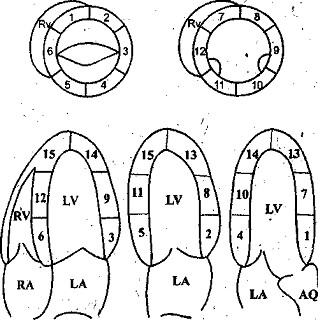 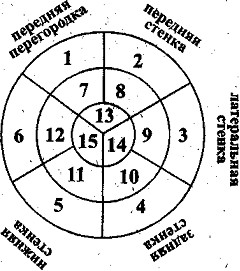 КҰЖЖ бойынша ұйым коды

Код организации по ОКПО ______________Қазақстан Республикасы

Денсаулық сақтау министрлігі

Министерство здравоохранения

Республики КазахстанҚазақстан Республикасы

Денсаулық сақтау министрінің м.а.

2010 жылғы 23 қарашадағы № 907

бұйрығымен бекітілген № 213-2/е нысанды

медициналық құжаттамаҰйымның атауы

Наименование организацииМедицинская документация Форма № 213-2/у

Утверждена приказом

и.о. Министра здравоохранения

Республики Казахстан

23 ноября 2010 года № 907Күні

ДатаЖүктемеге дейін До нагрузкиЖүктемеге дейін До нагрузкиЖүктемеге дейін До нагрузкиЖүктемеден кейін После нагрузкиЖүктемеден кейін После нагрузкиЖүктемеден кейін После нагрузкиКүні

Дататамыр соғысы

пульсАҚҚ

АДтыныс алуы

дыханиетамыр соғысы

пульсАҚҚ

АДтыныс алуы

дыхание1234567Күні

ДатаБойы

РостБойы

РостСал-

мағы

ВесКеудесінің шеңбері

Окружность грудной клеткиКеудесінің шеңбері

Окружность грудной клеткиКеудесінің шеңбері

Окружность грудной клеткиКеудесінің шеңбері

Окружность грудной клеткиСпиро-

метрияҚол

динамометриясы

Динамометрия

ручнаяҚол

динамометриясы

Динамометрия

ручнаяКүні

Дататұрғанда

стояотырғанда

сидяСал-

мағы

ВесДем

алу

ВдохДем

шығару

ВыдохАралық

ПаузаЭкскурсияСпиро-

метрияОң

ПраваяСол

ЛеваяКүні

ДатаБуын

СуставҚозғалыс көлемі

Объем движенийҚозғалыс көлемі

Объем движенийКүні

ДатаБуын

Сустав1234Күні

ДатаТамыр соғысы

ПульсТамыр соғысы

ПульсСубъективті

деректер

Субъективные

данныеКүні

ДатаТамыр соғысы

ПульсТамыр соғысы

ПульсСубъективті

деректер

Субъективные

данныеКүні

Даташұғылданғанға дейін

до

занятийшұғылданғаннан

кейін

после

занятийСубъективті

деректер

Субъективные

данныеКүні

Даташұғылданғанға

дейін

до занятийШұғылданғаннан

кейін

после занятийСубъективті

деректер

Субъективные

данныеКҰЖЖ бойынша ұйым коды

Код организации по ОКПО ______________Қазақстан Республикасы

Денсаулық сақтау министрлігі

Министерство здравоохранения

Республики КазахстанҚазақстан Республикасы

Денсаулық сақтау министрінің м.а.

2010 жылғы 23 қарашадағы № 907

бұйрығымен бекітілген № 225/е нысанды

медициналық құжаттамаҰйымның атауы

Наименование организацииМедицинская документация Форма № 225/у

Утверждена приказом

и.о. Министра здравоохранения

Республики Казахстан

23 ноября 2010 года № 907Қалыпты, мс

Норма, мсДәрілік

заттарды

енгізгенге

дейін

До введения

медикаментовВегетативтік блокададан кейін

После вегетативной блокадыВегетативтік блокададан кейін

После вегетативной блокадыҚалыпты, мс

Норма, мсДәрілік

заттарды

енгізгенге

дейін

До введения

медикаментоватропин мг.атропин мг.+

обзидан мг.ЖЖЖ 1 минутта

ЧСС в 1 минутуЖОЦ

ССЦ. мс1.Синус торабының

функциясы СТФҚКУ

Функция синусового узла

ВВФСУ, мсдо 1400СТФҚКТУ

КВВФСУ, мсдо 5252.Өткізгіштігі

Проводимость ВСАП, мсдо 206АВ Венкебах нүктесі

(точка Венкебаха)130-180 в 1

минутуЭРП АВ - қосылымның (ЭРП

АВ-соединения)Қарыншалардың ерте қозу

с-мы С-м предвозбуждения

желудочкаЭРП Қосымша антероградтың

жолдың (антероградного

доп. пути)3.Тахиаритмияларды зерттеу

Изучение тахиаритмийДәрілік заттарды

енгізгенге дейін

До введения медикаментовВ/а енгізгеннен кейін

После введения в/вВ/а енгізгеннен кейін

После введения в/вВ/а енгізгеннен кейін

После введения в/в3.Тахиаритмияларды зерттеу

Изучение тахиаритмийДәрілік заттарды

енгізгенге дейін

До введения медикаментовмгмгмгТахиаритмия формасы

Форма тахиаритмий1 минуттағы жиілігі

Частота в 1 минутуВ-А, мсТахикардия "терезесі"

"Окно" тахикардииТоқтату ӨаЭС 

Купирующая ЧпЭС1 минуттағы ӨаЭС

жиілігі

Частота ЧпЭС

в 1 минутуАҚҚ

АДСтенокардия деңгейі Порог стенокардииСтенокардия деңгейі Порог стенокардииСтенокардия деңгейі Порог стенокардииСтенокардия деңгейі Порог стенокардииЕскертпе

Примечание1 минуттағы ӨаЭС

жиілігі

Частота ЧпЭС

в 1 минутуАҚҚ

АДДәрілік заттарды

енгізгенге дейін

До введения

медикаментаҚабылдағаннан кейін

После приемаҚабылдағаннан кейін

После приемаҚабылдағаннан кейін

После приемаЕскертпе

Примечание1 минуттағы ӨаЭС

жиілігі

Частота ЧпЭС

в 1 минутуАҚҚ

АДДәрілік заттарды

енгізгенге дейін

До введения

медикаментамг/смг/смг/сЕскертпе

Примечание100110120130140150160КҰЖЖ бойынша ұйым коды

Код организации по ОКПО ______________Қазақстан Республикасы

Денсаулық сақтау министрлігі

Министерство здравоохранения

Республики КазахстанҚазақстан Республикасы

Денсаулық сақтау министрінің м.а.

2010 жылғы 23 қарашадағы № 907

бұйрығымен бекітілген № 226/е нысанды

медициналық құжаттамаҰйымның атауы

Наименование организацииМедицинская документация Форма № 226/у

Утверждена приказом

и.о. Министра здравоохранения

Республики Казахстан

23 ноября 2010 года № 907                             РЕОГРАФИЯ20__ жылғы (года) “__” ________________

Сырқатнама (амбулаториялық картасы) № ___ (№ истории болезни (амбулаторной

карты)

____________________________________________________ бөлім (отделение)

ТАӘ (ФИО) ____________________________________________________________

Туған күні (Дата рождения) ___________________________________________

______________________________________________________________________

Диагнозы _____________________________________________________________

QREЛ _____________________________ Е жүйе. (сис.) ____________________

Е жылдам (Е быст)._____________________ RR ___________________________

Баяу Е (Е медл).____________________ ИНМ _____________________________

Е макс.___________________________ Аg|Fd _____________________________

Шығарылу Е (Е изгн).______________________ УО ________________________

__________________________________ Рg

__________________________________ МОКҚОРЫТЫНДЫ:

ЗАКЛЮЧЕНИЕ:_______________________________________________________________________

_______________________________________________________________________

_______________________________________________________________________

_______________________________________________________________________Дәрігер (Врач) ________________________________________________________

                                   ТАӘ (ФИО)

Қолы (Подпись) _________________КҰЖЖ бойынша ұйым коды

Код организации по ОКПО ______________Қазақстан Республикасы

Денсаулық сақтау министрлігі

Министерство здравоохранения

Республики КазахстанҚазақстан Республикасы

Денсаулық сақтау министрінің м.а.

2010 жылғы 23 қарашадағы № 907

бұйрығымен бекітілген № 229/е нысанды

медициналық құжаттамаҰйымның атауы

Наименование организацииМедицинская документация Форма № 229/у

Утверждена приказом

и.о. Министра здравоохранения

Республики Казахстан

23 ноября 2010 года № 907                            ЗОНАЛЬДЫҚ РЕОГРАФИЯ

                                   ЗОНАЛЬНАЯ РЕОГРАФИЯ20__ жылғы (года) “__” _____________

Сырқатнама (амбулаториялық картасы) № ______ (№ истории болезни (амбулаторной карты)

_______________________________________________________________ бөлім (отделение)

ТАӘ (ФИО) __________________________________________________________________________

____________________________________________________________________________________

Туған күні (Дата рождения) _________________________________________________________

Диагнозы ___________________________________________________________________________ЖЕЛДЕТУ:

ВЕНТИЛЯЦИЯ:ОҢ ӨКПЕ (ПРАВОЕ ЛЕГКОЕ) -           %

СОЛ ӨКПЕ (ЛЕВОЕ ЛЕГКОЕ) -           %ҚАН ЖҮРУІ:

КРОВОТОК:ОҢ ӨКПЕ (ПРАВОЕ ЛЕГКОЕ) -           %

СОЛ ӨКПЕ (ЛЕВОЕ ЛЕГКОЕ) -           %ҚОРЫТЫНДЫ:

ЗАКЛЮЧЕНИЕ:_____________________________________________________________________________________

_____________________________________________________________________________________

_____________________________________________________________________________________Дәрігер (Врач) ______________________________________________________________________

ТАӘ (ФИО)

Қолы (Подпись) ____________КҰЖЖ бойынша ұйым коды

Код организации по ОКПО ______________Қазақстан Республикасы

Денсаулық сақтау министрлігі

Министерство здравоохранения

Республики КазахстанҚазақстан Республикасы

Денсаулық сақтау министрінің м.а.

2010 жылғы 23 қарашадағы № 907

бұйрығымен бекітілген № 231/е нысанды

медициналық құжаттамаҰйымның атауы

Наименование организацииМедицинская документация Форма № 231/у

Утверждена приказом

и.о. Министра здравоохранения

Республики Казахстан

23 ноября 2010 года № 907КҰЖЖ бойынша ұйым коды

Код организации по ОКПО ______________Қазақстан Республикасы

Денсаулық сақтау министрлігі

Министерство здравоохранения

Республики КазахстанҚазақстан Республикасы

Денсаулық сақтау министрінің м.а.

2010 жылғы 23 қарашадағы № 907

бұйрығымен бекітілген № 243/е нысанды

медициналық құжаттамаҰйымның атауы

Наименование организацииМедицинская документация Форма № 243/у

Утверждена приказом

и.о. Министра здравоохранения

Республики Казахстан

23 ноября 2010 года № 907КҰЖЖ бойынша ұйым коды

Код организации по ОКПО ______________Қазақстан Республикасы

Денсаулық сақтау министрлігі

Министерство здравоохранения

Республики КазахстанҚазақстан Республикасы

Денсаулық сақтау министрінің м.а.

2010 жылғы 23 қарашадағы № 907

бұйрығымен бекітілген № 243-1/е нысанды

медициналық құжаттамаҰйымның атауы

Наименование организацииМедицинская документация Форма № 243-1/у

Утверждена приказом

и.о. Министра здравоохранения

Республики Казахстан

23 ноября 2010 года № 907КҰЖЖ бойынша ұйым коды

Код организации по ОКПО ______________Қазақстан Республикасы

Денсаулық сақтау министрлігі

Министерство здравоохранения

Республики КазахстанҚазақстан Республикасы

Денсаулық сақтау министрінің м.а.

2010 жылғы 23 қарашадағы № 907

бұйрығымен бекітілген № 246/е нысанды

медициналық құжаттамаҰйымның атауы

Наименование организацииМедицинская документация Форма № 246/у

Утверждена приказом

и.о. Министра здравоохранения

Республики Казахстан

23 ноября 2010 года № 907АмплитудаАмплитудаИндексИндексКоэф.

асим.3.Капилляроскопия

Зерттеу орны, жалпы көрінуі, негізгі

түсі, капиллярлық тордың қоюлығы,

орналасуы және капиллярлар пішіні.

Анастомоздар, субкапиллярлық

өрімдер. Қан жүруі. 

(Место исследования, общая

видимость,

фон, густота капиллярной

сети, расположение и форма

капилляров. Анастомозы,

субкапиллярные сплетения. Ток крови)оң

правыйсол

левыйоң

правыйсол

левыйКоэф.

асим.3.Капилляроскопия

Зерттеу орны, жалпы көрінуі, негізгі

түсі, капиллярлық тордың қоюлығы,

орналасуы және капиллярлар пішіні.

Анастомоздар, субкапиллярлық

өрімдер. Қан жүруі. 

(Место исследования, общая

видимость,

фон, густота капиллярной

сети, расположение и форма

капилляров. Анастомозы,

субкапиллярные сплетения. Ток крови)Табандар

Стопы3.Капилляроскопия

Зерттеу орны, жалпы көрінуі, негізгі

түсі, капиллярлық тордың қоюлығы,

орналасуы және капиллярлар пішіні.

Анастомоздар, субкапиллярлық

өрімдер. Қан жүруі. 

(Место исследования, общая

видимость,

фон, густота капиллярной

сети, расположение и форма

капилляров. Анастомозы,

субкапиллярные сплетения. Ток крови)Балтырлар

Голени3.Капилляроскопия

Зерттеу орны, жалпы көрінуі, негізгі

түсі, капиллярлық тордың қоюлығы,

орналасуы және капиллярлар пішіні.

Анастомоздар, субкапиллярлық

өрімдер. Қан жүруі. 

(Место исследования, общая

видимость,

фон, густота капиллярной

сети, расположение и форма

капилляров. Анастомозы,

субкапиллярные сплетения. Ток крови)Сандар

Бедра3.Капилляроскопия

Зерттеу орны, жалпы көрінуі, негізгі

түсі, капиллярлық тордың қоюлығы,

орналасуы және капиллярлар пішіні.

Анастомоздар, субкапиллярлық

өрімдер. Қан жүруі. 

(Место исследования, общая

видимость,

фон, густота капиллярной

сети, расположение и форма

капилляров. Анастомозы,

субкапиллярные сплетения. Ток крови)Саусақтар

Кисти3.Капилляроскопия

Зерттеу орны, жалпы көрінуі, негізгі

түсі, капиллярлық тордың қоюлығы,

орналасуы және капиллярлар пішіні.

Анастомоздар, субкапиллярлық

өрімдер. Қан жүруі. 

(Место исследования, общая

видимость,

фон, густота капиллярной

сети, расположение и форма

капилляров. Анастомозы,

субкапиллярные сплетения. Ток крови)Білектер

Предплечья3.Капилляроскопия

Зерттеу орны, жалпы көрінуі, негізгі

түсі, капиллярлық тордың қоюлығы,

орналасуы және капиллярлар пішіні.

Анастомоздар, субкапиллярлық

өрімдер. Қан жүруі. 

(Место исследования, общая

видимость,

фон, густота капиллярной

сети, расположение и форма

капилляров. Анастомозы,

субкапиллярные сплетения. Ток крови)Иықтар

Плечи3.Капилляроскопия

Зерттеу орны, жалпы көрінуі, негізгі

түсі, капиллярлық тордың қоюлығы,

орналасуы және капиллярлар пішіні.

Анастомоздар, субкапиллярлық

өрімдер. Қан жүруі. 

(Место исследования, общая

видимость,

фон, густота капиллярной

сети, расположение и форма

капилляров. Анастомозы,

субкапиллярные сплетения. Ток крови)АГПАГПКөтеру уақыты

Время подъемаКөтеру уақыты

Время подъемаоң

правыйсол

левыйоң

правыйсол

левыйБалтырдың т/з

Н/з голениБалтырдың ж/з

В/з голениСанның о/з

Ср/з бедраБілектің т/з

Н/з предплечьяБілектің ж/з

В/з предплечьяИықтың о/з

Ср/з плечаКҰЖЖ бойынша ұйым коды

Код организации по ОКПО ______________Қазақстан Республикасы

Денсаулық сақтау министрлігі

Министерство здравоохранения

Республики КазахстанҚазақстан Республикасы

Денсаулық сақтау министрінің м.а.

2010 жылғы 23 қарашадағы № 907

бұйрығымен бекітілген № 247/е нысанды

медициналық құжаттамаҰйымның атауы

Наименование организацииМедицинская документация Форма № 247/у

Утверждена приказом

и.о. Министра здравоохранения

Республики Казахстан

23 ноября 2010 года № 907КҰЖЖ бойынша ұйым коды

Код организации по ОКПО ______________Қазақстан Республикасы

Денсаулық сақтау министрлігі

Министерство здравоохранения

Республики КазахстанҚазақстан Республикасы

Денсаулық сақтау министрінің м.а.

2010 жылғы 23 қарашадағы № 907

бұйрығымен бекітілген № 247-1/е нысанды

медициналық құжаттамаҰйымның атауы

Наименование организацииМедицинская документация Форма № 247-1/у

Утверждена приказом

и.о. Министра здравоохранения

Республики Казахстан

23 ноября 2010 года № 907КҰЖЖ бойынша ұйым коды

Код организации по ОКПО ______________Қазақстан Республикасы

Денсаулық сақтау министрлігі

Министерство здравоохранения

Республики КазахстанҚазақстан Республикасы

Денсаулық сақтау министрінің м.а.

2010 жылғы 23 қарашадағы № 907

бұйрығымен бекітілген № 247-2/е нысанды

медициналық құжаттамаҰйымның атауы

Наименование организацииМедицинская документация Форма № 247-2/у

Утверждена приказом

и.о. Министра здравоохранения

Республики Казахстан

23 ноября 2010 года № 907КҰЖЖ бойынша ұйым коды

Код организации по ОКПО ______________Қазақстан Республикасы

Денсаулық сақтау министрлігі

Министерство здравоохранения

Республики КазахстанҚазақстан Республикасы

Денсаулық сақтау министрінің м.а.

2010 жылғы 23 қарашадағы № 907

бұйрығымен бекітілген № 247-3/е нысанды

медициналық құжаттамаҰйымның атауы

Наименование организацииМедицинская документация Форма № 247-3/у

Утверждена приказом

и.о. Министра здравоохранения

Республики Казахстан

23 ноября 2010 года № 907А4 форматы

Формат А4Қазақстан Республикасы

Денсаулық сақтау министрлігі

Министерство здравоохранения

Республики КазахстанҚазақстан Республикасы

Денсаулық сақтау министрінің м.а.

2010 жылғы «23» қарашадағы № 907

№ 247-3/1е нысанды медициналық құжаттамаҰйымның атауы

Наименование организацииМедицинская документация

Форма № 247-3/1у

утверждена приказом и.о. Министра

здравоохранения Республики Казахстан

от «23» ноября 2010 года № 907А4 форматы

Формат А4Қазақстан Республикасы

Денсаулық сақтау министрлігі

Министерство здравоохранения

Республики КазахстанҚазақстан Республикасы

Денсаулық сақтау министрінің м.а.

2010 жылғы «23» қарашадағы № 907

№ 247-3/2е нысанды медициналық құжаттамаҰйымның атауы

Наименование организацииМедицинская документация

Форма № 247-3/2у

утверждена приказом и.о. Министра

здравоохранения Республики Казахстан

от «23» ноября 2010 года № 907КҰЖЖ бойынша ұйым коды

Код организации по ОКПО ______________Қазақстан Республикасы

Денсаулық сақтау министрлігі

Министерство здравоохранения

Республики КазахстанҚазақстан Республикасы

Денсаулық сақтау министрінің м.а.

2010 жылғы 23 қарашадағы № 907

бұйрығымен бекітілген № 247-4/е нысанды

медициналық құжаттамаҰйымның атауы

Наименование организацииМедицинская документация Форма № 247-4/у

Утверждена приказом

и.о. Министра здравоохранения

Республики Казахстан

23 ноября 2010 года № 907КҰЖЖ бойынша ұйым коды

Код организации по ОКПО ______________Қазақстан Республикасы

Денсаулық сақтау министрлігі

Министерство здравоохранения

Республики КазахстанҚазақстан Республикасы

Денсаулық сақтау министрінің м.а.

2010 жылғы 23 қарашадағы № 907

бұйрығымен бекітілген № 247-5/е нысанды

медициналық құжаттамаҰйымның атауы

Наименование организацииМедицинская документация Форма № 247-5/у

Утверждена приказом

и.о. Министра здравоохранения

Республики Казахстан

23 ноября 2010 года № 907КҰЖЖ бойынша ұйым коды

Код организации по ОКПО ______________Қазақстан Республикасы

Денсаулық сақтау министрлігі

Министерство здравоохранения

Республики КазахстанҚазақстан Республикасы

Денсаулық сақтау министрінің м.а.

2010 жылғы 23 қарашадағы № 907

бұйрығымен бекітілген № 247-6/е нысанды

медициналық құжаттамаҰйымның атауы

Наименование организацииМедицинская документация Форма № 247-6/у

Утверждена приказом

и.о. Министра здравоохранения

Республики Казахстан

23 ноября 2010 года № 907КҰЖЖ бойынша ұйым коды

Код организации по ОКПО ______________Қазақстан Республикасы

Денсаулық сақтау министрлігі

Министерство здравоохранения

Республики КазахстанҚазақстан Республикасы

Денсаулық сақтау министрінің м.а.

2010 жылғы 23 қарашадағы № 907

бұйрығымен бекітілген № 247-7/е нысанды

медициналық құжаттамаҰйымның атауы

Наименование организацииМедицинская документация Форма № 247-7/у

Утверждена приказом

и.о. Министра здравоохранения

Республики Казахстан

23 ноября 2010 года № 907А4 форматы

Формат А4Қазақстан Республикасы

Денсаулық сақтау министрлiгi

Министерство здравоохранения

Республики КазахстанҚазақстан Республикасы

Денсаулық сақтау министрінің м.а.

2010 жылғы «23» қарашадағы № 907

№ 264/е нысанды медициналық құжаттамаҰйымның атауыНаименование организацииМедицинская документация

Форма № 264/у

утверждена приказом и.о. Министра

здравоохранения Республики Казахстан

от «23» ноября 2010 года № 907МҰ

тіркеу №

Регистра-

ционный № МОАлынған

күні

Дата

заборатіркеу №

п/п №ТАӘ

ФИОЖынысы

ПолТуған күні

Дата рожденияҮй мекен-жайы

Домашний адресКодДиагнозыЕскертпе

ПримечаниеА4 форматы

Формат А4Қазақстан Республикасы

Денсаулық сақтау министрлігі

Министерство здравоохранения

Республики КазахстанҚазақстан Республикасы

Денсаулық сақтау министрінің м.а. 2010 жылғы

«23» қарашадағы № 907

№ 264-1/е нысанды медициналық құжаттамаҰйымның атауы

Наименование организацииМедицинская документация

Форма № 264-1/у

утверждена приказом и.о. Министра

здравоохранения Республики Казахстан

от «23» ноября 2010 года № 907Алғашқы/

салдарлық (Первичный/

повторный)

(1,2,3)Тіркеу №

№ регистра-

ционныйТүскен айы, күні

Дата поступ-

ленияТАӘ

ФИОТуған жылы

Дата рожде-

нияҚайдан келіп түсті

Откуда посту-

пилПТР жүргі-

зілген тексе-

рістің қорытын-

дысы

Резуль-

тат исследо-

вания ПЦРБерілген айы, күні

Дата выдачиДәрігер-

зертха-

нашының қолы

Подпись врача-

лабо-

рантаЕскерт-

пе

Приме-

чание12345678910А4 форматы

Формат А4Қазақстан Республикасы

Денсаулық сақтау министрлігі

Министерство здравоохранения

Республики КазахстанҚазақстан Республикасы

Денсаулық сақтау министрінің м.а. 2010 жылғы

«23» қарашадағы № 907

№ 264-2/е нысанды

медициналық құжаттамаҰйымның атауы

Наименование организацииМедицинская документация

Форма № 264-2/у

утверждена приказом и.о. Министра

здравоохранения Республики Казахстан

от «23» ноября 2010 года № 907Тіркеу №

№ регист-

рационныйТүскен айы, күні

Дата поступ-

ленияИммуно-

блоттын №

№ иммуно-

блотаТАӘ

ФИОТуған жылы

Дата рожденияЖынысы

ПолҚайдан келіп түсті

Откуда поступилАИТВ-инфекциясының сатысы

Стадия ВИЧ-инфекции12345678Терапияның басталу мерзімі

Дата начала терапииВЖ соңғы тексеру уақыты және қорытындысы

Дата и результат последнего исследования на ВНТексеру қорытындысы

Результат исследованияБерілген күні

Дата выдачиЗертханашы-

дәрігердің қолы

Подпись врача-

лаборантаЕскертпе

Примечание91011121314А4 форматы

Формат А4Қазақстан Республикасы

Денсаулық сақтау министрлігі

Министерство здравоохранения

Республики КазахстанҚазақстан Республикасы

Денсаулық сақтау министрінің м.а.

2010 жылғы «23» қарашадағы № 907

бұйрығымен бекітілген

№ 264-3/е нысанды медициналық құжаттамаҰйымның атауы

Наименование организацииМедицинская документация

Форма № 264-3/у

Утверждена приказом и.о. Министра

здравоохранения Республики Казахстан

от «23» ноября 2010 года № 907Зерттеу түрі/Вид исследованияҚорытынды / РезультатКҰЖЖ бойынша ұйым коды

Код организации по ОКПО ______________Қазақстан Республикасы

Денсаулық сақтау министрлігі

Министерство здравоохранения

Республики КазахстанҚазақстан Республикасы

Денсаулық сақтау министрінің м.а.

2010 жылғы 23 қарашадағы № 907

бұйрығымен бекітілген № 264-4/е нысанды

медициналық құжаттамаҰйымның атауы

Наименование организацииМедицинская документация Форма № 264-4/у

Утверждена приказом

и.о. Министра здравоохранения

Республики Казахстан

23 ноября 2010 года № 907КҰЖЖ бойынша ұйым коды

Код организации по ОКПО ______________Қазақстан Республикасы

Денсаулық сақтау министрлігі

Министерство здравоохранения

Республики КазахстанҚазақстан Республикасы

Денсаулық сақтау министрінің м.а.

2010 жылғы 23 қарашадағы № 907

бұйрығымен бекітілген № 264-5/е нысанды

медициналық құжаттамаҰйымның атауы

Наименование организацииМедицинская документация Форма № 264-5/у

Утверждена приказом

и.о. Министра здравоохранения

Республики Казахстан

23 ноября 2010 года № 907КҰЖЖ бойынша ұйым коды

Код организации по ОКПО ______________Қазақстан Республикасы

Денсаулық сақтау министрлігі

Министерство здравоохранения

Республики КазахстанҚазақстан Республикасы

Денсаулық сақтау министрінің м.а.

2010 жылғы 23 қарашадағы № 907

бұйрығымен бекітілген № 264-6/е нысанды

медициналық құжаттамаҰйымның атауы

Наименование организацииМедицинская документация Форма № 264-6/у

Утверждена приказом

и.о. Министра здравоохранения

Республики Казахстан

23 ноября 2010 года № 907КҰЖЖ бойынша ұйым коды

Код организации по ОКПО ______________Қазақстан Республикасы

Денсаулық сақтау министрлігі

Министерство здравоохранения

Республики КазахстанҚазақстан Республикасы

Денсаулық сақтау министрінің м.а.

2010 жылғы 23 қарашадағы № 907

бұйрығымен бекітілген № 264-7/е нысанды

медициналық құжаттамаҰйымның атауы

Наименование организацииМедицинская документация Форма № 264-7/у

Утверждена приказом

и.о. Министра здравоохранения

Республики Казахстан

23 ноября 2010 года № 907А4 форматы

Формат А4ҚҰЖЖ бойынша ұйым коды

Код организации по ОКПО _______________Қазақстан Республикасы

Денсаулық сақтау министрлігі

Министерство здравоохранения

Республики КазахстанҚазақстан Республикасы

Денсаулық сақтау министрінің м.а.

2010 жылғы «23» қарашадағы № 907

бұйрығымен бекітілген

№ 264-8/е нысанды медициналық құжаттамаҰйымның атауы

Наименование организацииМедицинская документация

Форма № 264-8/у

Утверждена приказом и.о. Министра

здравоохранения Республики Казахстан

от «23» ноября 2010 года № 907ҚҰЖЖ бойынша ұйым коды

Код организации по ОКПОҚазақстан Республикасы

Денсаулық сақтау министрлігі

Министерство здравоохранения

Республики КазахстанҚазақстан Республикасы

Денсаулық сақтау министрінің м.а.

2010 жылғы 23 қарашадағы № 907

бұйрығымен бекітілген № 264-9/е

нысанды медициналық құжаттамаҰйымның атауы

Наименование организацииМедицинская документация

Форма № 264-9/у утверждена приказом

и.о. Министра здравоохранения

Республики Казахстан

от 23 ноября 2010 года № 907КҰЖЖ бойынша ұйым коды

Код организации по ОКПОҚазақстан Республикасы

Денсаулық сақтау министрлігі

Министерство здравоохранения

Республики КазахстанҚазақстан Республикасы

Денсаулық сақтау министрінің м.а.

2010 жылғы 23 қарашадағы № 907 бұйрығымен

бекітілген № 264-10/у нысанды медициналық

құжаттамаҰйымның атауы

Наименование организацииМедицинская документация

Форма № 264-10/у

утверждена приказом

и.о. Министра здравоохранения

Республики Казахстан

от 23 ноября 2010 года № 907№Тіркеу

номері

Регистра-

ционный

номерТАӘ

ФИОТуған

күні

Дата

рожденияӨңір

РегионТүскен

күні

Дата

поступ-

ленияИБ №

(№ИБ)Зертханалық талдаудың соңғы

нәтижелері

Последние результаты

лабораторных анализовЗертханалық талдаудың соңғы

нәтижелері

Последние результаты

лабораторных анализов№Тіркеу

номері

Регистра-

ционный

номерТАӘ

ФИОТуған

күні

Дата

рожденияӨңір

РегионТүскен

күні

Дата

поступ-

ленияИБ №

(№ИБ)СD4*, күні

(дата)ВЖ**/ВН, күні

(дата)123456789АРТ баста-

лу уақыты

Дата начала

АРТАРВ

препарат-

тары

АРВ

препаратыЗертханалардағы зерттеудің нәтижесі

Результаты исследования в

лабораторииЗертханалардағы зерттеудің нәтижесі

Результаты исследования в

лабораторииЗертханалардағы зерттеудің нәтижесі

Результаты исследования в

лабораторииЗертханалардағы зерттеудің нәтижесі

Результаты исследования в

лабораторииЗерттеу

күні

Дата

исследо-

ванияНәтиженің

берілген

күні

дата выдачи

результатаАРТ баста-

лу уақыты

Дата начала

АРТАРВ

препарат-

тары

АРВ

препараты***

КТНИ

НИОТ****

КТНЕИ

ННИОТ*****

ПИ

ИПсубтипЗерттеу

күні

Дата

исследо-

ванияНәтиженің

берілген

күні

дата выдачи

результата1011121314151617КҰЖЖ бойынша ұйым коды

Код организации по ОКПО ______________Қазақстан Республикасы

Денсаулық сақтау министрлігі

Министерство здравоохранения

Республики КазахстанҚазақстан Республикасы

Денсаулық сақтау министрінің м.а.

2010 жылғы 23 қарашадағы № 907

бұйрығымен бекітілген № 265/е нысанды

медициналық құжаттамаҰйымның атауы

Наименование организацииМедицинская документация Форма № 265/у

Утверждена приказом

и.о. Министра здравоохранения

Республики Казахстан

23 ноября 2010 года № 907Сарысудың №

№ сыворотки

(S1 S2)Қойылған

күнi

Дата

постановкиТест-жүйенiң түрi мен

оны өндiрушi

Производитель и тип

тест-системыСерия №

№ серииОТ-қиын-қыстау

ОП- критическийОТ-сарысуы

ОП-сывороткиS1IS2IIА4 форматы

Формат А4Қазақстан Республикасы

Денсаулық сақтау министрлiгi

Министерство здравоохранения

Республики КазахстанҚазақстан Республикасы

Денсаулық сақтау министрінің м.а.

2010 жылғы «23» қарашадағы № 907

бұйрығымен бекітілген

№ 265-1/е нысанды медициналық құжаттамаҰйымның атауы

Наименование организацииМедицинская документация

Форма № 265-1/у 

Утверждена приказом и.о. Министра

здравоохранения Республики Казахстан

от «23» ноября 2010 года № 907АРВ препараттары

(АРВ препараты)Зерттеулер нәтижесі

(Результат исследования)КТНИ (НИОТ)КТНИ (НИОТ)лимивудин (3TC)абакавир (ABC)зидовудин (AZT)ставудин (D4T)диданозин (DDI)эмтрицитабин (FTC)тенофовир (TDF)КТЕНИ (ННИОТ)КТЕНИ (ННИОТ)делавердин (DLV)рилпивирин (RPV) эфавиренз (EFV)этравирин (ETR)невирапин (NVP)Протеаза ингибиторлары-ПИ (Ингибиторы протеазы - ИП)Протеаза ингибиторлары-ПИ (Ингибиторы протеазы - ИП)атазанавир/r (ATV/r)дарунавир/r (DRV/r)фосампренавир/r (FPV/r)индинавир/r (IDV/r)лопинавир/r (LPV/r)нелфинавир (NFV)саквинавир/r (SQV/r)типранавир/r (TPV/r)Интеграза ингибиторлары (ИИН) (Ингибиторы интегразы (ИИН))Интеграза ингибиторлары (ИИН) (Ингибиторы интегразы (ИИН))ралтегравирҚосылу ингибаторлары (Ингибиторы слияния)Қосылу ингибаторлары (Ингибиторы слияния)энфувиртидАИТВ-ның субтипі (Субтип ВИЧ)КТНИ -қа төзімділігінің мутациясы

(Мутации резистентности к НИОТ)КТЕНИ -қа төзімділігінің мутациясы

(Мутации резистентности к ННИОТ)ПИ-қа төзімділігінің мутациясы

(Мутации резистентности к ИП)ИИН-ге төзімділігінің мутациясы

(Мутации резистентности к ИИН)А4 форматы

Формат А4Қазақстан Республикасы

Денсаулық сақтау министрлігі

Министерство здравоохранения

Республики КазахстанҚазақстан Республикасы

Денсаулық сақтау министрінің м.а.

2010 жылғы «23» қарашадағы № 907

бұйрығымен бекітілген

№ 266/е нысанды медициналық құжаттамаҰйымның атауы

Наименование организацииМедицинская документация

Форма № 266/у

Утверждена приказом и.о. Министра

здравоохранения Республики Казахстан

от «23» ноября 2010 года № 907Р/с

№

№

п/пЖынысы

ПолМатериалдың келіп түскен күні

Дата поступления материалаҚан сарысуының

зертханалық нөмірі __дан __ дейін

Лабораторный номер сыворотки с __ по __Код бойынша үлгілер саны

Количество образцов по кодамМатериалды жіберген емдеу ұйымы

Лечебная организация, откуда поступил материалЕскертпе

Примеча-

ние1234567КҰЖЖ бойынша ұйым коды

Код организации по ОКПО ______________Қазақстан Республикасы

Денсаулық сақтау министрлігі

Министерство здравоохранения

Республики КазахстанҚазақстан Республикасы

Денсаулық сақтау министрінің м.а.

2010 жылғы 23 қарашадағы № 907

бұйрығымен бекітілген № 267/е нысанды

медициналық құжаттамаҰйымның атауы

Наименование организацииМедицинская документация

Форма № 267/у утверждена приказом

и.о. Министра здравоохранения

Республики Казахстан

от 23 ноября 2010 года № 907№

п/пҚан сарысуының

тіркеу №

(Регистрационный №

сыворотки)Қан сарысуының

тіркеу №

(Регистрационный №

сыворотки)TАӘ

(ФИО)Туған күні

(Дата

рождения)Жынысы

(Пол)КодСарысу қайдан

түсті (Откуда

поступила

сыворотка)12234567121 - реакция1 - реакция1 - реакция1 - реакцияII - реакцияII - реакцияII - реакцияII - реакцияҚою күні,

хаттама №

(Дата

постановки,

№

протокола)Тест-

жүйе

атауы

(Название

тест-

системы)Көрсеткі

штер

(Пока-

затели)Нәтиже

(Резуль-

тат)Қою күні,

хаттама №

(Дата

постановки

, №

протокола)Тест-жүйе

атауы

(Название

тест-

системы)Көрсет-

кіштер

(Показа-

тели)Нәти-

же

(Резуль-

тат)89101112131415III - реакцияIII - реакцияIII - реакцияIII - реакцияҚоры-

тынды

нәтиже

(Окон-

чатель-

ный

резуль-

тат)2-ші қан

сарысу-

ының

түскен

күні

(Дата

посту-

пления

2-й

сыворот-

ки)Тест-

жүйе

атауы

(Наз-

вание

тест-

сис-

темы)ЖИТС РО

жіберу

күні

(Дата

отправ-

ки в РЦ

СПИД)Иб күні

және

қорытын

дысы

(Дата и

резуль-

тат ИБ)Үлгі-

лердің

қозға-

лысы

(Движе-

ние

образ-

цов)Ес-

кер-

ту

(При

ме-

ча-

ние)Қою

күні,

хаттама

№ (Дата

поста-

новки,

№

прото-

кола)Тест-

жүйе

атауы

(Назва-

ние

тест-

системы

)Көрсе-

ткіш-

тер

(Пока-

зате-

ли)Нәти-

же

(Ре-

зуль-

тат)Қоры-

тынды

нәтиже

(Окон-

чатель-

ный

резуль-

тат)2-ші қан

сарысу-

ының

түскен

күні

(Дата

посту-

пления

2-й

сыворот-

ки)Тест-

жүйе

атауы

(Наз-

вание

тест-

сис-

темы)ЖИТС РО

жіберу

күні

(Дата

отправ-

ки в РЦ

СПИД)Иб күні

және

қорытын

дысы

(Дата и

резуль-

тат ИБ)Үлгі-

лердің

қозға-

лысы

(Движе-

ние

образ-

цов)Ес-

кер-

ту

(При

ме-

ча-

ние)1617181920212223242526А4 форматы

Формат А4Қазақстан Республикасы

Денсаулық сақтау министрлігі

Министерство здравоохранения

Республики КазахстанҚазақстан Республикасы

Денсаулық сақтау министрінің м.а.

2010 жылғы «23» қарашадағы № 907

бұйрығымен бекітілген

№ 267-1/е нысанды медициналық құжаттамаҰйымның атауы

Наименование организацииМедицинская документация

Форма № 267-1/у

Утверждена приказом и.о. Министра

здравоохранения Республики Казахстан

от «23» ноября 2010 года № 907Күнi

ДатаСарысу №

№ сыво-

роткиТАӘ

ФИОТуған жылы

Год рож-

денияЖынысы

ПолКодСарысу қайдан түстi

Откуда поступила сывороткаТексеру жүргізілген уақыт

Дата проведения исследования12345678Тест-

жүйесінің атауы

Название тест-

системыКөрсеткіштер

ПоказателиКөрсеткіштер

ПоказателиҚорытынды

РезультатАқырғы қорытынды

Окончатель-

ный результатҚорытынды берілген уақыт

Дата выдачи результатаЗертханашы-

дәрігер қолы

Подпись врача-

лаборантаЕскертпе

Приме-

чаниеТест-

жүйесінің атауы

Название тест-

системыҚан сарысуының ОП

ОП сывороткиҚиын жағдай-

дағы ОП

ОП крити-

ческаяҚорытынды

РезультатАқырғы қорытынды

Окончатель-

ный результатҚорытынды берілген уақыт

Дата выдачи результатаЗертханашы-

дәрігер қолы

Подпись врача-

лаборантаЕскертпе

Приме-

чание910111213141516КҰЖЖ бойынша ұйым коды

Код организации по ОКПО ______________Қазақстан Республикасы

Денсаулық сақтау министрлігі

Министерство здравоохранения

Республики КазахстанҚазақстан Республикасы

Денсаулық сақтау министрінің м.а.

2010 жылғы 23 қарашадағы № 907

бұйрығымен бекітілген № 267-2/е нысанды

медициналық құжаттамаҰйымның атауы

Наименование организацииМедицинская документация Форма № 267-2/у

Утверждена приказом

и.о. Министра здравоохранения

Республики Казахстан

23 ноября 2010 года № 907Р/р №

№ п/п№ ИммуноблотаТАӘ

ФИОК

о

дБелоктор бейіні Профиль белковБелоктор бейіні Профиль белковБелоктор бейіні Профиль белковБелоктор бейіні Профиль белковБелоктор бейіні Профиль белковБелоктор бейіні Профиль белковБелоктор бейіні Профиль белковБелоктор бейіні Профиль белковБелоктор бейіні Профиль белковБелоктор бейіні Профиль белковНәтиже

РезультатР/р №

№ п/п№ ИммуноблотаТАӘ

ФИОК

о

дНәтиже

Результат1235678910111213141516КҰЖЖ бойынша ұйым коды

Код организации по ОКПО _______________Қазақстан Республикасы

Денсаулық сақтау министрлігі

Министерство здравоохранения

Республики КазахстанҚазақстан Республикасы

Денсаулық сақтау министрінің м.а.

2010 жылғы 23 қарашадағы № 907

бұйрығымен бекітілген № 267-3/е нысанды

медициналық құжаттамаҰйымның атауы

Наименование организацииМедицинская документация Форма № 267-3/у

Утверждена приказом

и.о. Министра здравоохранения

Республики Казахстан

23 ноября 2010 года № 907Р/р №

№ п/пҚан

сарысуының №

№ сыворотки1 - реакция1 - реакция1 - реакция1 - реакцияII - реакцияII - реакцияР/р №

№ п/пҚан

сарысуының №

№ сывороткиҚою күні

Дата

постановкиТест-жүйенің

атауы

название

тест-системыКөрсет-

кіштер

ПоказателиҚорытынды

результатҚою күні

Дата

поста-

новкиТест-

жүйенің

атауы

Название

тест-

системы12345678II - реакцияII - реакцияIII - реакцияIII - реакцияIII - реакцияIII - реакцияАөқырғы

қорытынды

Окончатель-

ный результатЕскерту

Примеча-

ниеКөрсеткіштер

ПоказателиНәтиже

результатҚою күні

Дата

постанов-

киТест-

жүйенің

атауы

Название

тест-

системыКөрсет-

кіштер

ПоказателиНәтиже

результатАөқырғы

қорытынды

Окончатель-

ный результатЕскерту

Примеча-

ние910111213141516КҰЖЖ бойынша ұйым коды

Код организации по ОКПО _______________Қазақстан Республикасы

Денсаулық сақтау министрлігі

Министерство здравоохранения

Республики КазахстанҚазақстан Республикасы

Денсаулық сақтау министрінің м.а.

2010 жылғы 23 қарашадағы № 907

бұйрығымен бекітілген

№ 268/е нысанды медициналық

құжаттамаҰйымның атауы

Наименование организацииМедицинская документация

Форма № 268/у утверждена приказом

и.о. Министра здравоохранения

Республики Казахстан

от 23 ноября 2010 года № 907№ Сарысудың №

№ сывороткиМақсаты

ЦельКім қабылдады (ТАӘ)

Кто получил (ФИО)Қабылдағаны

туралы қолхаты

Расписка о

полученииЕскертпе

Примечание123456КҰЖЖ бойынша ұйым коды

Код организации по ОКПО ______________Қазақстан Республикасы

Денсаулық сақтау министрлігі

Министерство здравоохранения

Республики КазахстанҚазақстан Республикасы

Денсаулық сақтау министрінің м.а.

2010 жылғы 23 қарашадағы № 907

бұйрығымен бекітілген № 269/е нысанды

медициналық құжаттамаҰйымның атауы

Наименование организацииМедицинская документация Форма № 269/у

Утверждена приказом

и.о. Министра здравоохранения

Республики Казахстан

23 ноября 2010 года № 907Күні

ДатаМатериалМатериалМатериалҚысым күшімен қыздыру

уақыты

Время автоклавированияҚысым күшімен қыздыру

уақыты

Время автоклавированияКүні

ДатаАтауы

НаименованиеҚаптама

УпаковкаМөлшері

КоличествоБасталуы

НачалоАяқталуы

Конец123456Қысым күшімен қыздыру режімі

Режим автоклавированияҚысым күшімен қыздыру режімі

Режим автоклавированияБақылау-тесті

Тест-контрольБақылау-тесті

Тест-контрольҚолы

ПодписьҚысым

ДавлениеҚызуы

ТемператураХимикалық

ХимическийБактериялық

Бактериологический.7891011А4 форматы

Формат А4Қазақстан Республикасы

Денсаулық сақтау министрлігі

Министерство здравоохранения

Республики КазахстанҚазақстан Республикасы

Денсаулық сақтау министрінің м.а.

2010 жылғы «23» қарашадағы № 907

бұйрығымен бекітілген

№ 270/е нысанды медициналық құжаттамаҰйымның атауыНаименование организацииМедицинская документация

Форма № 270/у

Утверждена приказом и.о. Министра

здравоохранения Республики Казахстан

от «23 » ноября 2010 года № 907Зерттеу

(Исследования)Күні (Дата)Тест жүйенің түрі

(Тип тест-системы)Нәтиже (Результат)ИФА1.

2.

3.Иммуноблот__________________

Белоктардың бейіні

(Профиль белков):КҰЖЖ бойынша ұйым коды

Код организации по ОКПО ______________Қазақстан Республикасы

Денсаулық сақтау министрлігі

Министерство здравоохранения

Республики КазахстанҚазақстан Республикасы

Денсаулық сақтау министрінің м.а.

2010 жылғы 23 қарашадағы № 907

бұйрығымен бекітілген № 270-1/е нысанды

медициналық құжаттамаҰйымның атауы

Наименование организацииМедицинская документация Форма № 270-1/у

Утверждена приказом

и.о. Министра здравоохранения

Республики Казахстан

23 ноября 2010 года № 907№АИТВ

жұқтырған-

дардың

жалпы саны

Общее

кол-во

ВИЧ-инфици-

рованныхОлардың

ішінде

ПИН

Из них

ПИНОлардың ішінде

В том числеОлардың ішінде

В том числеОлардың ішінде

В том числеО.і. есеп беру

кезеңінде жасырын

түрде анықталғандар

В т.ч. выявлены

анонимно за отчетный

период№АИТВ

жұқтырған-

дардың

жалпы саны

Общее

кол-во

ВИЧ-инфици-

рованныхОлардың

ішінде

ПИН

Из них

ПИНЕрлер

Муж-

чиныӘйелдер

ЖенщиныБалалар

ДетиО.і. есеп беру

кезеңінде жасырын

түрде анықталғандар

В т.ч. выявлены

анонимно за отчетный

период12345611987 жылдан

бастап

барлығы, өсу

жинағымен

Всего с 1987

года с

нарастающим

итогом1.1О. і. есеп

беру кезеңінде

В т.ч. за

отчетный период2ЖИТС-пен

ауыратындардың

жалпы саны,

өсу жинағымен

Всего больных

СПИДом

нарастающим

итогом2.1О. і.есеп беру

кезеңінде

В т.ч. за

отчетный период3Барлық қайтыс

болғандар саны

Количество

умерших, всего3.1О. і. ЖИТС-тен

В т.ч. от

СПИДа3.2Басқа

себептерден

От других причин3.3О. і. есеп

беру кезеңінде

В т.ч. за

отчетный период4ББА орын-

дарындағы

адамдар,

барлығы

Лица,

находящиеся в

МЛС, всего4.1О. і. есеп

беру кезеңінде

анықталғандар

В т.ч.

выявлено за

отчетный периодЕсеп беру

кезеңінің

басында "Д" 

есепте

тұрғандар

Состояло на

"Д" учете на

начало

отчетного

периодаЕсеп беру

кезеінің

соңында "Д"

есепте

тұрғандар

Состоит на "Д"

учете на конец

отчетного

периодаОлардың

ішінде

ПИН

Из них

ПИНОлардың ішінде

В том числеОлардың ішінде

В том числеОлардың ішінде

В том числеДДҰ бойынша

диспансерлік есепте

тұрғандарды кезеңдер

бойынша бөлу

Распределение по

стадиям, состоящих на

диспансерном учете по

ВОЗДДҰ бойынша

диспансерлік есепте

тұрғандарды кезеңдер

бойынша бөлу

Распределение по

стадиям, состоящих на

диспансерном учете по

ВОЗДДҰ бойынша

диспансерлік есепте

тұрғандарды кезеңдер

бойынша бөлу

Распределение по

стадиям, состоящих на

диспансерном учете по

ВОЗДДҰ бойынша

диспансерлік есепте

тұрғандарды кезеңдер

бойынша бөлу

Распределение по

стадиям, состоящих на

диспансерном учете по

ВОЗЕсеп беру

кезеңінің

басында "Д" 

есепте

тұрғандар

Состояло на

"Д" учете на

начало

отчетного

периодаЕсеп беру

кезеінің

соңында "Д"

есепте

тұрғандар

Состоит на "Д"

учете на конец

отчетного

периодаОлардың

ішінде

ПИН

Из них

ПИНЕрлер

МужчиныӘйелдер

Женщиныбалалар

детиIIIIIIIV

житс

спид78910111213141516КҰЖЖ бойынша ұйым коды

Код организации по ОКПО _________Қазақстан Республикасы

Денсаулық сақтау министрлігі

Министерство здравоохранения

Республики КазахстанҚазақстан Республикасы

Денсаулық сақтау министрінің м.а.

2010 жылғы 23 қарашадағы № 907

бұйрығымен бекітілген № 270-2/е нысанды

медициналық құжаттамаҰйымның атауы

Наименование организацииМедицинская документация

Форма № 270-2/у утверждена приказом

и.о. Министра здравоохранения

Республики Казахстан

от 23 ноября 2010 года № 907№ТАӘ

ФИОТуған жылы

Год рожденияТексеру коды

мен жұқтыру жолы

Код обследования

и путь зараженияҮйінің мекенжайы

Домашний адресАнықталған күні

(референс зертхананың

нәтижесі бойынша)

Дата выявления

(по результатам

референс лаборатории)123456«Д» есепке

алынған күні

Дата взятия

на «Д» учетҚайтыс

болған орны

Место смертиҚайтыс

болған

күні

Дата

смертиЕмдеуге

жатқызылған күні

мен орны (ЕПМ,

бөлімше)

Дата и место

госпитализации

(ЛПУ, отделение)Қорытынды

диагнозы

Заключительный

диагнозПатологоана-

томиялық

диагнозы

Патологоана-

томический

диагноз789101112КҰЖЖ бойынша ұйым коды

Код организации по ОКПО ____________Қазақстан Республикасы

Денсаулық сақтау министрлігі

Министерство здравоохранения

Республики КазахстанҚазақстан Республикасы

Денсаулық сақтау министрінің м.а.

2010 жылғы 23 қарашадағы № 907 бұйрығымен

бекітілген № 270-3/е нысанды

медициналық құжаттамаҰйымның атауы

Наименование организацииМедицинская документация

Форма № 270-3/у утверждена приказом

и.о. Министра здравоохранения

Республики Казахстан

от 23 ноября 2010 года № 907Р/с

№

п/пТегі, аты,

әкесінің аты

Фамилия,

имя,

отчествоТуған күні

Дата

рожденияҮйінің

мекенжайы

Домашний

адресАИТВ

анықталған

күні (ИБ №)

Дата

выявления

ВИЧ (№ ИБ)Қауіп тобына

қатынасы

Отношение к

группе риска№ 4 нысанды

бойынша

тексеру коды

(Код

обследования

по форме № 4)1234567АИТВ-инфек-

циясының

кезеңі

Стадия

ВИЧ-инфе-

кцииЖүктілік

мерзімі

Срок

беремен-

ностиЖүктілік

бойынша

есепке алу

күні

Дата

постановки

на учет по

беремен-

ностиАлғашқы

немесе

қайталан-

ған

жүктілік

Первичная

или

повторная

беремен-

ностьЖүкті

әйелді

профилак-

тикалық

емдеу

(мерзім-

дері)

Профилакти-

ческое

лечение

беременной

(сроки)АРТ тера-

пиясы

(препа-

раттар және

терапияны

бастау күні)

АРТ терапия

(препараты и

дата начала

терапии)Жүкті-

ліктің

аяқталуы

Исход

беремен-

ности891011121314А4 форматы

Формат А4Қазақстан Республикасы

Денсаулық сақтау министрлігі

Министерство здравоохранения

Республики КазахстанҚазақстан Республикасы

Денсаулық сақтау министрінің м.а.

2010 жылғы «23» қарашадағы № 907

бұйрығымен бекітілген

№ 270-4/е нысанды медициналық құжаттамаҰйымның атауы

Наименование организацииМедицинская документация

Форма № 270-4/у

утверждена приказом и.о. Министра

здравоохранения Республики Казахстан

от «23» ноября 2010 года № 907Р/с

№

п/пКүні

ДатаТегі, аты, әкесінің аты

Фамилия, имя, отчествоКодЖынысы

ПолТуған жылы

Дата рожденияҮйінің мекенжайы

Домашний адрес1234567Жұмыс, оқу орны, бала мектептiк мекемесi

Место работы, учебы, детское дошкольное учреждениеТәуекел тобы

Группа рискаДиагнозы

ДиагнозТестке дейін консультация беру (жүргізу күні) (ия/жоқ)

Дотестовое консультирование (дата проведения) (да/нет)Тестіден кейін консультация беру (жүргізу күні) (ия/жоқ)

Послетестовое консультирование (дата проведенияч) (да/нет)Сауалнама жүргізу (ия, жоқ)

Анкетирование (да, нет)Ескертпе

Приме-

чание891011121314КҰЖЖ бойынша ұйым коды

Код организации по ОКПОҚазақстан Республикасы

Денсаулық сақтау министрлігі

Министерство здравоохранения

Республики КазахстанҚазақстан Республикасы

Денсаулық сақтау министрінің м.а.

2010 жылғы 23 қарашадағы № 907

бұйрығымен бекітілген № 270-5/е

нысанды медициналық құжаттамаҰйымның атауы

Наименование организацииМедицинская документация

Форма № 270-5/у утверждена приказом

и.о. Министра здравоохранения

Республики Казахстан

от 23 ноября 2010 года № 907№Ауру-

дың

ТАӘ

(ФИО

боль-

ного)Туған

жылы

(Год

рожде-

ния)ИБ №

және

күні

(Дата и

№ ИБ*)Диспан-

серлеу

есепке

алу күні

(Дата

взятия

на

диспан-

серный

учет)Болған

орны

(үйі,

ТИ,

БАО)**

(Место

нахожде-

ния

(дома,

СИ,МЛС)Клини-

калық

диагнозы

,

(Клини-

ческий

диагноз)ФГ-зерт-

теу күні,

№,

нәтижесі

(Дата

ФГ-иссле-

дования,

№,

резуль-

тат)ДБК (ВКК)***ДБК (ВКК)***№Ауру-

дың

ТАӘ

(ФИО

боль-

ного)Туған

жылы

(Год

рожде-

ния)ИБ №

және

күні

(Дата и

№ ИБ*)Диспан-

серлеу

есепке

алу күні

(Дата

взятия

на

диспан-

серный

учет)Болған

орны

(үйі,

ТИ,

БАО)**

(Место

нахожде-

ния

(дома,

СИ,МЛС)Клини-

калық

диагнозы

,

(Клини-

ческий

диагноз)ФГ-зерт-

теу күні,

№,

нәтижесі

(Дата

ФГ-иссле-

дования,

№,

резуль-

тат)Изониа-

зидті

тағайын-

дау күні

(Дата

назна-

чения

изони-

азида)Курстың

ұзақығы

(Дли-

тель-

ность

курса)12345678910ТБ бойынша қосымша

тексеру

(Дообследование

по ТБ)ТБ бойынша қосымша

тексеру

(Дообследование

по ТБ)Котримаксазолмен

профилактикалық емдеу

(Профилактическое

лечение

котримаксазолом)Котримаксазолмен

профилактикалық емдеу

(Профилактическое

лечение

котримаксазолом)Антиретровирустық

терапиясы

Антиретровирусная

терапия (АРТ)Антиретровирустық

терапиясы

Антиретровирусная

терапия (АРТ)Ескерту:

қайтыс болған

күні, кеткен

күні (кеткен

жағына

жіберілген

хаттың №,

күні)

(Примечание:

дата смерти,

дата убытия

(дата, №

исходящего

письма по

месту убытия)Жатқызу

күні және

орны

(Дата и

место

госпитали-

зации)Ақырғы

диагноз

(Оконча-

тельный

диагноз)Тағайын-

дау күні

(Дата

назначе-

ния)Курстың

ұзақтығы

(Длитель-

ность

курса)Емдеуді

бастау

(Начало

лечения)Емдеу

жалғасуда

немесе

тоқтатылғанын

атап көрсету

(Указать

продолжает

лечение или

оно прервано)Ескерту:

қайтыс болған

күні, кеткен

күні (кеткен

жағына

жіберілген

хаттың №,

күні)

(Примечание:

дата смерти,

дата убытия

(дата, №

исходящего

письма по

месту убытия)11121314151617А4 форматы

Формат А4Қазақстан Республикасы

Денсаулық сақтау министрлігі

Министерство здравоохранения

Республики КазахстанҚазақстан Республикасы

Денсаулық сақтау министрінің м.а.

2010 жылғы «23» қарашадағы

№ 907 бұйрығымен бекітілген

№ 270-6/е нысанды медициналық құжаттамаҰйымның атауы

Наименование организацииМедицинская документация

Форма № 270-6/у

утверждена приказом и.о. Министра

здравоохранения Республики Казахстан

от «23» ноября 2010 года № 907№ТАӘ

(ФИО)Туған күні

(Дата рождения)Мекенжайы

(Домашний адрес)Инфекцияланған анасының ТАӘ

ФИО инфициро-

ванной материАнықталған күні, анасының иммуноблот №

Дата выявления, № иммуноблота материТолық клиникалық диагнозы

(Полный клинический диагноз)Профилактикалық емдеу, тамақтандыру

(Профилакти-

ческое лечение, Вскармливание)12345678Биохимиялық зерттеулер нәтижелері

(Результаты биохими-

ческих иссле-

дований)АИТВ-ға тестілеу нәтижелелері

(Результаты тестирования на ВИЧ)1 және 2 жастағы баланың толық клиникалық диагнозы

(Полный клинический диагноз в 1 и 2 года)Диспансерлік бақылау кезеңіндегі стационарлық ем

(Стационарное лечение за период диспансерного наблюдения)ИФТ, ИБ, ПТР теріс нәтижелерінен кейін диспансерлік есептен шығырылған күні

(Дата снятия с диспансерного учета после отрицательных результатов ИФА,ИБ, ПЦР)АИТВ жұқтырғандар тобына ауыстырылған күні

(Дата перевода в группу ВИЧ инфициро-

ванных)Өлген күні

(Дата смерти)9101112131415КҰЖЖ бойынша ұйым коды

Код организации по ОКПО ______________Қазақстан Республикасы

Денсаулық сақтау министрлігі

Министерство здравоохранения

Республики КазахстанҚазақстан Республикасы

Денсаулық сақтау министрінің м.а.

2010 жылғы 23 қарашадағы № 907

бұйрығымен бекітілген № 271/е нысанды

медициналық құжаттамаҰйымның атауы

Наименование организацииМедицинская документация Форма № 271/у

Утверждена приказом

и.о. Министра здравоохранения

Республики Казахстан

23 ноября 2010 года № 907Р/с №

п/пТегі, аты,

әкесінің аты

Фамилия,

имя, отчествоҚан алу күні

Дата забора

кровиТалдау

өткізілген күн

Дата

проведения

анализаТест-

үйесінің

түрі, сериясы

Тип тест-

системы, серияНәтиже

РезультатЕскерту

Примечание1234567А4 форматы

Формат А4Қазақстан Республикасы

Денсаулық сақтау министрлігі

Министерство здравоохранения

Республики КазахстанҚазақстан Республикасы

Денсаулық сақтау министрінің м.а.

2010 жылғы «23» қарашадағы № 907

бұйрығымен бекітілген

№ 272/е нысанды медициналық құжаттамаҰйымның атауы

Наименование организацииМедицинская документация

Форма № 272/у

Утверждена приказом и.о. Министра

здравоохранения Республики Казахстан

от «23» ноября 2010 года № 907Серти-

фикаты жазу күні

Дата выписки серти-

фикатаТегі, аты, әкесінің аты

Фами-

лия, имя, отчес-

твоЖы-

нысы

ПолКүні, туған жылы

Дата, год рож-

денияМекен-

жайы

АдресЖұмыс орны

Место работыТөлқұ-

жатының сериясы, №

№, серия паспортаТалдау-

дың №, нәти-

жесі

№ ана-

лиза, ре-

зультатҚай елге кетті

Страна выездаҚандай мерзімге

На какой срокҚолы

Подпись12346789101112Қазақстан Республикасының

Денсаулық сақтау министрлiгi

Министерство здравоохранения

Республики КазахстанҚазақстан Республикасы

Денсаулық сақтау министрінің м.а. 2010

жылғы 23 қарашадағы № 907 бұйрығымен

бекітілген № 272-1/е нысанды медициналық

құжаттамаҚазақстан Республикасының

Денсаулық сақтау министрлiгi

Министерство здравоохранения

Республики КазахстанМедицинская документация

Форма № 272-1/у утверждена приказом

и.о. Министра здравоохранения

Республики Казахстан

от 23 ноября 2010 года № 907Ұйымның атауы

Наименование организацииМедицинская документация

Форма № 272-1/у утверждена приказом

и.о. Министра здравоохранения

Республики Казахстан

от 23 ноября 2010 года № 907Түскен күнi

(Дата

поступле-

ния)Сарысу №

(№ сыво-

ротки)ТАӘ

(ФИО)Туған жылы

(Год

рождения)Жынысы

(Пол)Коды

КодСарысу

қайдан түстi

(Откуда

поступила

сыворотка)1234567Анализдің

қою күнi

(Дата

постановки

анализа)Тест-жүйе,

сериясы

(Тест-система,

серия)Сарысудың

ОТ (ОП

сыворотки)Тексеру ОТ

(ОП

контроль)Нәтиже

(Результат)Жiберiлу

күнi (Дата

отправления)8910111213КҰЖЖ бойынша ұйым коды

Код организации по ОКПО ______________Қазақстан Республикасы

Денсаулық сақтау министрлігі

Министерство здравоохранения

Республики КазахстанҚазақстан Республикасы

Денсаулық сақтау министрінің м.а.

2010 жылғы 23 қарашадағы № 907

бұйрығымен бекітілген № 273/е нысанды

медициналық құжаттамаҰйымның атауы

Наименование организацииМедицинская документация Форма № 273/у

Утверждена приказом

и.о. Министра здравоохранения

Республики Казахстан

23 ноября 2010 года № 907КҰЖЖ бойынша ұйым коды

Код организации по ОКПО ______________Қазақстан Республикасы

Денсаулық сақтау министрлігі

Министерство здравоохранения

Республики КазахстанҚазақстан Республикасы

Денсаулық сақтау министрінің м.а.

2010 жылғы 23 қарашадағы № 907

бұйрығымен бекітілген № 274/е нысанды

медициналық құжаттамаҰйымның атауы

Наименование организацииМедицинская документация

Форма № 274/у утверждена приказом

и.о. Министра здравоохранения

Республики Казахстан

23 ноября 2010 года № 907КҰЖЖ бойынша ұйым коды

Код организации по ОКПО _____________Қазақстан Республикасы

Денсаулық сақтау министрлігі

Министерство здравоохранения

Республики КазахстанҚазақстан Республикасы

Денсаулық сақтау министрінің м.а.

2010 жылғы 23 қарашадағы № 907

бұйрығымен бекітілген № 274-1/е

нысанды медициналық құжаттамаҰйымның атауы

Наименование организацииМедицинская документация

Форма № 274-1/у утверждена приказом

и.о. Министра здравоохранения

Республики Казахстан

от 23 ноября 2010 года № 907№ТАӘ

ФИОТуған

күні

Дата

рожденияМекен-

жайы

Домашний

адресАИТВ

инфекциясының

анықталған

күні

(иммуноблот)

Дата

выявления

ВИЧ-инфекции

(иммуноблот)Коды

КодЕсепке

алынған

күні

Дата

взятия

на учетДиагно-

зының

өзгерген

күні

Дата

изменения

диагнозаКлиникалық

диагноз

(Клини-

ческий

диагноз123456789КҰЖЖ бойынша ұйым коды

Код организации по ОКПО ______________Қазақстан Республикасы

Денсаулық сақтау министрлігі

Министерство здравоохранения

Республики КазахстанҚазақстан Республикасы

Денсаулық сақтау министрінің м.а.

2010 жылғы 23 қарашадағы № 907

бұйрығымен бекітілген № 275/е нысанды

медициналық құжаттамаҰйымның атауы

Наименование организацииМедицинская документация Форма № 275/у

Утверждена приказом

и.о. Министра здравоохранения

Республики Казахстан

23 ноября 2010 года № 907КҰЖЖ бойынша ұйым коды

Код организации по ОКПО ______________Қазақстан Республикасы

Денсаулық сақтау министрлігі

Министерство здравоохранения

Республики КазахстанҚазақстан Республикасы

Денсаулық сақтау министрінің м.а.

2010 жылғы 23 қарашадағы № 907

бұйрығымен бекітілген № 276/е нысанды

медициналық құжаттамаҰйымның атауы

Наименование организацииМедицинская документация Форма № 276/у

Утверждена приказом

и.о. Министра здравоохранения

Республики Казахстан

23 ноября 2010 года № 907КҰЖЖ бойынша ұйым коды

Код организации по ОКПО ______________Қазақстан Республикасы

Денсаулық сақтау министрлігі

Министерство здравоохранения

Республики КазахстанҚазақстан Республикасы

Денсаулық сақтау министрінің м.а.

2010 жылғы 23 қарашадағы № 907

бұйрығымен бекітілген № 277/е нысанды

медициналық құжаттамаҰйымның атауы

Наименование организацииМедицинская документация Форма № 277/у

Утверждена приказом

и.о. Министра здравоохранения

Республики Казахстан

23 ноября 2010 года № 907Орындалған

жұмыстың түрі

Вид

выполненной

работыКүнделікті атқарылған жұмыстар

Выполненная работа по днямКүнделікті атқарылған жұмыстар

Выполненная работа по днямКүнделікті атқарылған жұмыстар

Выполненная работа по днямКүнделікті атқарылған жұмыстар

Выполненная работа по днямКүнделікті атқарылған жұмыстар

Выполненная работа по днямКүнделікті атқарылған жұмыстар

Выполненная работа по днямКүнделікті атқарылған жұмыстар

Выполненная работа по днямКүнделікті атқарылған жұмыстар

Выполненная работа по днямКүнделікті атқарылған жұмыстар

Выполненная работа по днямКүнделікті атқарылған жұмыстар

Выполненная работа по днямКүнделікті атқарылған жұмыстар

Выполненная работа по днямКүнделікті атқарылған жұмыстар

Выполненная работа по днямКүнделікті атқарылған жұмыстар

Выполненная работа по днямКүнделікті атқарылған жұмыстар

Выполненная работа по днямКүнделікті атқарылған жұмыстар

Выполненная работа по днямКүнделікті атқарылған жұмыстар

Выполненная работа по днямОрындалған

жұмыстың түрі

Вид

выполненной

работы12345678910111213141516Күнделікті атқарылған жұмыстар

Выполненная работа по днямКүнделікті атқарылған жұмыстар

Выполненная работа по днямКүнделікті атқарылған жұмыстар

Выполненная работа по днямКүнделікті атқарылған жұмыстар

Выполненная работа по днямКүнделікті атқарылған жұмыстар

Выполненная работа по днямКүнделікті атқарылған жұмыстар

Выполненная работа по днямКүнделікті атқарылған жұмыстар

Выполненная работа по днямКүнделікті атқарылған жұмыстар

Выполненная работа по днямКүнделікті атқарылған жұмыстар

Выполненная работа по днямКүнделікті атқарылған жұмыстар

Выполненная работа по днямКүнделікті атқарылған жұмыстар

Выполненная работа по днямКүнделікті атқарылған жұмыстар

Выполненная работа по днямКүнделікті атқарылған жұмыстар

Выполненная работа по днямКүнделікті атқарылған жұмыстар

Выполненная работа по днямКүнделікті атқарылған жұмыстар

Выполненная работа по днямБір айдағы жалпы

саны

Итого в месяц171819202122232425262728293031Бір айдағы жалпы

саны

Итого в месяцА4 форматы

Формат А4ҚҰЖЖ бойынша ұйым коды

Код организации по ОКПО _______________Қазақстан Республикасы

Денсаулық сақтау министрлігі

Министерство здравоохранения

Республики КазахстанҚазақстан Республикасы

Денсаулық сақтау министрінің м.а.

2010 жылғы «23» қарашадағы № 907

бұйрығымен бекітілген

№ 280/е нысанды медициналық құжаттамаҰйымның атауы

Наименование организацииМедицинская документация

Форма № 280/у

Утверждена приказом и.о. Министра

здравоохранения Республики Казахстан

от «23 » ноября 2010 года № 907Р/р №

№ п/пЖҚТБ зертханасын-

дағы тіркеу №

№ регистра-

ционный в лаборатории СПИДТүскен жылы, айы, күні

Год,месяц, день поступленияМатериалды алып келген мекеменің атауы

Название учреждения доставившего материалБракерраждау себебі

Причина бракеражаҚабылданған шаралар

Принятые мерыДәрігер-

лаборанттың қолы

Подпись врача-

лаборанта1234567КҰЖЖ бойынша ұйым коды

Код организации по ОКПО ______________Қазақстан Республикасы

Денсаулық сақтау министрлігі

Министерство здравоохранения

Республики КазахстанҚазақстан Республикасы

Денсаулық сақтау министрінің м.а.

2010 жылғы 23 қарашадағы № 907

бұйрығымен бекітілген № 281/е нысанды

медициналық құжаттамаҰйымның атауы

Наименование организацииМедицинская документация Форма № 281/у

Утверждена приказом

и.о. Министра здравоохранения

Республики Казахстан

23 ноября 2010 года № 907А4 форматы

Формат А4Қазақстан Республикасы

Денсаулық сақтау министрлігі

Министерство здравоохранения

Республики КазахстанҚазақстан Республикасы

Денсаулық сақтау министрінің м.а.

2010 жылғы «23» қарашадағы

№ 907 бұйрығымен бекітілген

№ 281-1/е нысанды медициналық құжаттамаҰйымның атауы

Наименование организацииМедицинская документация

Форма № 281-1/у

Утверждена приказом и.о. Министра

здравоохранения Республики Казахстан

от «23» ноября 2010 года № 907Қанды алған күні, уақыты

Дата и время забора кровиМатериалдың зертханаға келіп түскен күні, уақыты

Дата и время поступления материала в лабораториюИммуноблоттың номірі

Номер иммуноблотаТіркеу нөмірі

Регистра-

ционный номерТАӘ

ФИОТуған жылы

Год рож-

денияҚайдан жіберілді

Откуда направлен1234567Талдаудың келіп түскен күні, уақыты

Дата и время постановки анализаҚорытынды РезультатҚорытынды РезультатҚорытынды РезультатҚорытынды РезультатҚорытынды берілген жылы, айы, күні

Дата выдачи результатаЗертханашы-

дәрігердің қолы

Подпись врача-лаборантаТалдаудың келіп түскен күні, уақыты

Дата и время постановки анализаCD - 4CD - 8CD - 3CD-4/CD-8Қорытынды берілген жылы, айы, күні

Дата выдачи результатаЗертханашы-

дәрігердің қолы

Подпись врача-лаборанта891011121314А4 форматы

Формат А4Қазақстан Республикасы

Денсаулық сақтау министрлігі

Министерство здравоохранения

Республики КазахстанҚазақстан Республикасы

Денсаулық сақтау министрінің м.а.

2010 жылғы «23» қарашадағы № 907

бұйрығымен бекітілген

№ 281-2/е нысанды медициналық құжаттамаҰйымның атауы

Наименование организацииМедицинская документация

Форма № 281-2/у

Утверждена приказом и.о. Министра

здравоохранения Республики Казахстан

от «23» ноября 2010 года № 907ҚҰЖЖ бойынша ұйым коды

Код организации по ОКПО _____________Қазақстан Республикасы

денсаулық сақтау министрлігі

Министерство здравоохранения 

Республики КазахстанҚазақстан Республикасы

Денсаулық сақтау министрінің м.а.

2010 жылғы 23 қарашадағы № 170/е нысанды

медициналық құжаттамаҰйымның атауы

Наименование организацииМедицинская документация

Форма № 170/у Утверждена приказом

и.о. Министра здравоохранения

Республики Казахстан

23 ноября 2010 года № 907ҚҰЖЖ бойынша ұйым коды

Код организации по ОКПО _____________Қазақстан Республикасы

денсаулық сақтау министрлігі

Министерство здравоохранения 

Республики КазахстанҚазақстан Республикасы

Денсаулық сақтау министрінің м.а.

2010 жылғы 23 қарашадағы № 170-1/е

нысанды медициналық құжаттамаҰйымның атауы

Наименование организацииМедицинская документация

Форма № 170-1/у

Утверждена приказом и.о. Министра здравоохранения Республики Казахстан

23 ноября 2010 года № 907ҚҰЖЖ бойынша ұйым коды

Код организации по ОКПО _____________Қазақстан Республикасы

денсаулық сақтау министрлігі

Министерство здравоохранения 

Республики КазахстанҚазақстан Республикасы

Денсаулық сақтау министрінің м.а.

2010 жылғы 23 қарашадағы № 170-2/е

нысанды медициналық құжаттамаҰйымның атауы

Наименование организацииМедицинская документация

Форма № 170-2/у

Утверждена приказом и.о. Министра здравоохранения Республики Казахстан

23 ноября 2010 года № 907ҚҰЖЖ бойынша ұйым коды

Код организации по ОКПО _____________Қазақстан Республикасы

денсаулық сақтау министрлігі

Министерство здравоохранения 

Республики КазахстанҚазақстан Республикасы

Денсаулық сақтау министрінің м.а. 2010 жылғы 23 қарашадағы № 173/е нысанды медициналық құжаттамаҰйымның атауы

Наименование организацииМедицинская документация

Форма № 173/у

Утверждена приказом и.о. Министра здравоохранения Республики Казахстан

23 ноября 2010 года № 907ҚҰЖЖ бойынша ұйым коды

Код организации по ОКПО _____________Қазақстан Республикасы

денсаулық сақтау министрлігі

Министерство здравоохранения 

Республики КазахстанҚазақстан Республикасы

Денсаулық сақтау министрінің м.а. 2010 жылғы 23 қарашадағы № 173-1/е нысанды медициналық құжаттамаҰйымның атауы

Наименование организацииМедицинская документация

Форма № 173-1/у

Утверждена приказом и.о. Министра здравоохранения Республики Казахстан

23 ноября 2010 года № 907ҚҰЖЖ бойынша ұйым коды

Код организации по ОКПО _____________Қазақстан Республикасы

денсаулық сақтау министрлігі

Министерство здравоохранения 

Республики КазахстанҚазақстан Республикасы

Денсаулық сақтау министрінің м.а. 2010 жылғы 23 қарашадағы № 173-2/е нысанды медициналық құжаттамаҰйымның атауы

Наименование организацииМедицинская документация

Форма № 173-2/у

Утверждена приказом и.о. Министра здравоохранения Республики Казахстан

23 ноября 2010 года № 907ҚҰЖЖ бойынша ұйым коды

Код организации по ОКПО _____________Қазақстан Республикасы

денсаулық сақтау министрлігі

Министерство здравоохранения 

Республики КазахстанҚазақстан Республикасы

Денсаулық сақтау министрінің м.а. 2010 жылғы 23 қарашадағы № 173-3/е нысанды медициналық құжаттамаҰйымның атауы

Наименование организацииМедицинская документация

Форма № 173-3/у

Утверждена приказом и.о. Министра здравоохранения Республики Казахстан

23 ноября 2010 года № 907ҚҰЖЖ бойынша ұйым коды

Код организации по ОКПО _____________Қазақстан Республикасы

денсаулық сақтау министрлігі

Министерство здравоохранения 

Республики КазахстанҚазақстан Республикасы

Денсаулық сақтау министрінің м.а. 2010 жылғы 23 қарашадағы № 176/е нысанды медициналық құжаттамаҰйымның атауы

Наименование организацииМедицинская документация

Форма № 176/у

Утверждена приказом и.о. Министра здравоохранения Республики Казахстан

23 ноября 2010 года № 907ҚҰЖЖ бойынша ұйым коды ____________

Код организации по ОКПОҚазақстан Республикасы

Денсаулық сақтау министрлігі

Министерство здравоохранения

Республики КазахстанҚазақстан Республикасы

Денсаулық сақтау министрінің м.а.

2010 жылғы 23 қарашадағы № 907 бұйрығымен

бекітілген № 177/е нысанды медициналық

құжаттамаҰйымның атауы

Наименование организацииМедицинская документация

Форма № 177/у утверждена приказом

и.о. Министра здравоохранения

Республики Казахстан

от 23 ноября 2010 года № 907ҚҰЖЖ бойынша ұйым коды ____________

Код организации по ОКПОҚазақстан Республикасы

Денсаулық сақтау министрлігі

Министерство здравоохранения

Республики КазахстанҚазақстан Республикасы

Денсаулық сақтау министрінің м.а.

2010 жылғы 23 қарашадағы № 907

бұйрығымен бекітілген № 177-1/е нысанды

медициналық құжаттамаҰйымның атауы

Наименование организацииМедицинская документация

Форма № 177-1/у утверждена приказом

и.о. Министра здравоохранения

Республики Казахстан

от 23 ноября 2010 года № 907КҰЖЖ бойынша ұйым коды

Код организации по ОКПО ______________Қазақстан Республикасы

Денсаулық сақтау министрлігі

Министерство здравоохранения

Республики КазахстанҚазақстан Республикасы

Денсаулық сақтау министрінің м.а.

2010 жылғы 23 қарашадағы № 907

бұйрығымен бекітілген № 178/е нысанды

медициналық құжаттамаҰйымның атауы

Наименование организацииМедицинская документация Форма № 178/у

Утверждена приказом

и.о. Министра здравоохранения

Республики Казахстан

23 ноября 2010 года № 907ҚҰЖЖ бойынша ұйым коды ____________

Код организации по ОКПОҚазақстан Республикасы

Денсаулық сақтау министрлігі

Министерство здравоохранения

Республики КазахстанҚазақстан Республикасы

Денсаулық сақтау министрінің м.а.

2010 жылғы 23 қарашадағы № 907

бұйрығымен бекітілген № 179/е нысанды

медициналық құжаттамаҰйымның атауы

Наименование организацииМедицинская документация

Форма № 179/у утверждена приказом

и.о. Министра здравоохранения

Республики Казахстан

от 23 ноября 2010 года № 907КҰЖЖ бойынша ұйым коды

Код организации по ОКПО ______________Қазақстан Республикасы

Денсаулық сақтау министрлiгi

Министерство здравоохранения

Республики КазахстанҚазақстан Республикасы

Денсаулық сақтау министрінің м.а.

2010 жылғы 23 қарашадағы № 907

бұйрығымен бекітілген № 180/е нысанды

медициналық құжаттамаҰйымның атауы

Наименование организацииМедицинская документация

Форма № 180/у утверждена приказом

и.о. Министра здравоохранения

Республики Казахстан

от 23 ноября 2010 года № 907Ағзалар (қандай бөлiмдерi)

Органы (какие отделы)Кесектер

саны

Количество

кусочковЕрекше белгiлерi (кесектер пiшiнi,

орналасуы мен т.б.) Особые отметки

(форма кусочков, локализация и

т.п.)Ми қабықтарымен (Мозг с

оболочками) ми қыртысы, қыртыс

асты облысы (кора, подкорковая

область)

ми дiңi (ствол)

жұлын (спиной мозг)Жүрек (Сердце)Қолка (Аорта)Өкпе (Легкое)Тыныс жолдары (Дыхательные пути)

көмекей (гортань)

кеңiрдек (трахея)

бронхтар (бронхи)Бауыр (Печень)Бүйрек (Почка)Көк бауыр (Селезенка)Iшек (Кишечник)Эндокриндік бездерi (Эндокринные

железы)

гипофиз

бүйрекбездерi: оң (правый)

(надпочечники) сол (левый)

қалақанша без (щитовидная

железа)

зобтық безi (зобная железа)

жыныстық бездер (половые железы)

ұйқыбез (поджелудочная железа)Терi (Кожа)Басқа ағзалар мен тiндер, оның

iшiнде микробөлшектер

(Другие органы и ткани, в том

числе микрочастицы)Ағзалар таңбалары (Отпечатки

органов)Сүртінділер (Мазки)КҰЖЖ бойынша ұйым коды

Код организации по ОКПО ______________Қазақстан Республикасы

Денсаулық сақтау министрлігі

Министерство здравоохранения

Республики КазахстанҚазақстан Республикасы

Денсаулық сақтау министрінің м.а.

2010 жылғы 23 қарашадағы № 907

бұйрығымен бекітілген № 181/е нысанды

медициналық құжаттамаҰйымның атауы

Наименование организацииМедицинская документация Форма № 181/у

Утверждена приказом

и.о. Министра здравоохранения

Республики Казахстан

23 ноября 2010 года № 90720__ жылғы(года) "__" ________

басталды (начат)

Журналды толтыру жөніндегі

нұсқаулық

Журналды медициналық тiркеушi

(мейірбике, фельдшер немесе

зертханашы) толтырады.

Нөмiрленген журнал беттерi

тiгiлуi, мөрмен мөрленуi және

ұйым басшысының қолымен

бекiтiлуi тиiс.

Пайдаланып болған соң мұрағатқа

өткiзiледi.20__ жылғы(года) "__" ________

аяқталды (окончен)

Указания по заполнению журнала

Журнал заполняет медицинский

регистратор (медицинская сестра,

фельдшер или лаборант).

Журнал с пронумерованными листами,

должен быть прошнурован, опечатан

печатью организации и подписан

руководителем.

По использованию передается в

архив.Р/с ("Сот-

медициналық

сарапшы

қорытындысының №")

п/п ("Заключение

судебно-

медицинского

эксперта №")Қайтыс болған

адамның

тегi, аты,

әкесiнiң аты

Фамилия, имя,

отчество

умершегоМәйiт

мәйiтханаға

әкелiндi

Труп

доставлен в

моргМәйiт

мәйiтханаға

әкелiндi

Труп

доставлен в

моргТуған күнi

Дата

рожденияЖынысы

ПолҚайтыс болған

адамның тұрақты

мекенжайы мен

төлқұжатының нөмiрi

Место постоянного

жительства и номер

удостоверения

личности умершегоР/с ("Сот-

медициналық

сарапшы

қорытындысының №")

п/п ("Заключение

судебно-

медицинского

эксперта №")Қайтыс болған

адамның

тегi, аты,

әкесiнiң аты

Фамилия, имя,

отчество

умершегоуақыты

времякүнi

датаТуған күнi

Дата

рожденияЖынысы

ПолҚайтыс болған

адамның тұрақты

мекенжайы мен

төлқұжатының нөмiрi

Место постоянного

жительства и номер

удостоверения

личности умершего1234567Мәйiт мәйiтханаға

қайдан әкелiндi

(үйден,көше-ден,

т. б.)

Откуда труп

доставлен в морг

(из дома, с улицы и пр.)Сараптама жүргiзу

туралы қаулыны

кiм, қашан

шығарды

Кем и когда

вынесено

постановление о

производстве

экспертизыСот-медициналық

сарапшының ТАӘ

және сараптама

жүргізілген

уақыты

ФИО

судебно-

медицинского

эксперта и

время

проведения

экспертизыҚайтыс болу

себебi

(дәрiгерлiк

куәлiкке сәйкес

қайтыс болуы

туралы қысқаша

диагнозы,

перинаталдық

өлім жөніндегі

дәрігерлік

куәлік )

Причина смерти

(краткий диагноз

в соответствии с

врачебным

свидетельством о

смерти, врачебным

свидетельством о

перинатальной

смерти)Түпкілікті

диагнозы

Окончательный

диагноз89101112Зертханаға

зерттеуге

жіберілген

заттардың тізбесі

Перечень

объектов,

направленных для

лабораторного

исследования"Сот

медициналық

сарапшының

қорытындысы"

аяқталған күні

Дата окончания

"Заключения

судебно-

медицинского

эксперта""Сот медициналық

сарапшының

қорытындысы"

қашан және кiмге

жіберілді немесе

берiлдi. Қолға

алғаны туралы

қолхат

Когда и кому

направлено или

передано

"Заключение

судебно-

медицинского

эксперта".

Расписка в

полученииМәйiттiң

берiлген

немесе

жерленген

күнi, қайтыс

болғаны туралы

куәлiк №

(АХАЖ)

Дата выдачи

или погребения

трупа, №

свидетельства

о смерти (ЗАГС)Мәйiт кiмге

берiлдi (тегi,

аты, әкесiнiң аты,

жеке басын

куәландыратын

құжаттың №,

тұрақты

мекенжайы),

жерленген жерi

Кому выдан труп

(фамилия, имя,

отчество, №

документа,

удостоверяющего

личность, место

постоянного

жительства), место

погребения1314151617КҰЖЖ бойынша ұйым коды

Код организации по ОКПО ______________Қазақстан Республикасы

Денсаулық сақтау министрлігі

Министерство здравоохранения

Республики КазахстанҚазақстан Республикасы

Денсаулық сақтау министрінің м.а.

2010 жылғы қарашадағы № 907

бұйрығымен бекітілген № 182/е нысанды

медициналық құжаттамаҰйымның атауы

Наименование организацииМедицинская документация Форма № 182/у

Утверждена приказом

и.о. Министра здравоохранения

Республики Казахстан

23 ноября 2010 года № 90720__ жылғы (года) "__" _______

басталды (начат)

Журналды толтыру жөніндегі

нұсқаулық

Журналды бөлiм (бөлiмше)

меңгерушiсiнiң бақылауымен орта

медициналық персонал толтырады.

Нөмiрленген журнал беттерi

тiгiлуi, мөрмен мөрленуi және

ұйым басшысының қолымен

бекiтiлуi тиiс.

Пайдаланып болған соң мұрағатқа

өткiзiледi.20__ жылғы (года) "__"________

аяқталды (окончен)

Указания по заполнению журнала

Журнал заполняется средним

медицинским персоналом под

контролем заведуюшего отделом

(отделением).

Журнал с пронумерованными

листами, должен быть

прошнурован, опечатан печатью и

подписан руководителем

организации.

По использованию передается в

архив."Сот-

медициналық

сарапшы

қорытындысының"

нөмiрi

Номер

"Заключения

судебно-

медицинского

эксперта"Куәланушының

тегi, аты,

әкесiнiң аты

Фамилия, имя,

отчество

свидетельст-

вуемогоЖынысы

ПолТуған

күнi

Дата

рожде-

нияЖеке

куәлігі,

берілген

күні, қандай

ұйыммен

және қашан

берілген

Документ

удостове-

ряющий

личность,

когда и кем

выданЖұмыс

орны;

кәсібі

Место

работы,

должностьҮйінің

мекенжайы,

тұратын

орны

Домашний

адрес, место

прожи-

ванияСараптамаға

кiм жіберді

Кем направлен

на экспертизу12345678Сараптаманың

жүргiзiлген

күні, уақыты

Дата, время

проведения

экспертизыСараптаманың

аяқталған

күні

Дата

окончания

экспертизыҚосымша

тексеру әдісі

Дополнительные

методы

обследованияСараптаманың

нәтижелерi

Результаты

экспертизыСот-медициналық

сарапшының ТАӘ

ФИО судебно-

медицинского

эксперта"Сарапшының

қорытындысын"

алған адамның

тегi, лауазымы,

қызметтiк

куәлiгiнiң №,

оның қолы, күнi

(немесе пошта

түбіртегінің №

мен күнi).

Фамилия,

должность, №

служебного

удостоверения

лица, получившего

"Заключение

эксперта", его

подпись, дата

(или № и дата

почтовой

квитанции)91011121314КҰЖЖ бойынша ұйым коды

Код организации по ОКПО ______________Қазақстан Республикасы

Денсаулық сақтау министрлігі

Министерство здравоохранения

Республики КазахстанҚазақстан Республикасы

Денсаулық сақтау министрінің м.а.

2010 жылғы 23 қарашадағы № 907

бұйрығымен бекітілген № 182-1/е нысанды

медициналық құжаттамаҰйымның атауы

Наименование организацииМедицинская документация Форма № 182-1/у

Утверждена приказом

и.о. Министра здравоохранения

Республики Казахстан

23 ноября 2010 года № 90720__ жылғы (года) "__" ______

басталды (начат)

Журналды толтыру жөніндегі

нұсқаулық.

Журналды бөлiм (бөлiмше)

меңгерушiсiнiң бақылауымен

орта медициналық персонал

толтырады.

Нөмiрленген журнал беттерi

тiгiлуi, мөрмен мөрленуi және

ұйым басшысының қолымен

бекiтiлуi тиiс.

Пайдаланып болған соң

мұрағатқа өткiзiледi.20__ жылғы (года) "__"________

аяқталды (окончен)

Указания по заполнению журнала.

Журнал заполняется средним

медицинским персоналом под

контролем заведуюшего отделом

(отделением).

Журнал с пронумерованными листами,

должен быть прошнурован, опечатан

печатью и подписан руководителем

организации.

По использованию передается в

архив."Сот-медициналық

сарапшы

қорытындысының"

нөмiрi

Номер

"Заключения

судебно-

медицинского

эксперта"Жәбірленушінің тегi,

аты, әкесiнiң аты

Фамилия, имя, отчество

потерпевшегоТуған күнi

Дата

рожденияСараптама

жүргізу үшін

негіздеме

Основание для

проведения

экспертизыТүскен құжаттардың

тізбесі

Перечень

представленных

документов12345Сараптаманың

басталған

күні

Дата начала

экспертизыСараптаманың

аяқталған

күні

Дата

окончания

экспертизыСараптаманың

нәтижелері

Результаты

экспертизыСот-медициналық

сарапшының тегi

Фамилия

судебно-

медицинского

эксперта"Сарапшының қорытындысын"

алған адамның тегi,

лауазымы, қызметтiк

куәлiгiнiң №, оның қолы,

күнi (немесе пошта

түбіртегінің № мен күнi)

Фамилия, должность, №

служебного удостоверения

лица, получившего

"Заключения эксперта", его

подпись, дата (или № и

дата почтовой квитанции)678910КҰЖЖ бойынша ұйым коды

Код организации по ОКПО ______________Қазақстан Республикасы

Денсаулық сақтау министрлігі

Министерство здравоохранения

Республики КазахстанҚазақстан Республикасы

Денсаулық сақтау министрінің м.а.

2010 жылғы 23 қарашадағы № 907

бұйрығымен бекітілген № 182-2/е нысанды

медициналық құжаттамаҰйымның атауы

Наименование организацииМедицинская документация Форма № 182-2/у

Утверждена приказом

и.о. Министра здравоохранения

Республики Казахстан

23 ноября 2010 года № 90720__ жылғы (года) "__" _______

басталды (начат)

Журналды толтыру жөніндегі

нұсқаулық

Журналды бөлiм (бөлiмше)

меңгерушiсiнiң бақылауымен орта

медициналық персонал толтырады.

Нөмiрленген журнал беттерi

тiгiлуi, мөрмен мөрленуi және

ұйым басшысының қолымен

бекiтiлуi тиiс.

Пайдаланып болған соң мұрағатқа

өткiзiледi.20__ жылғы (года) "__" _____

аяқталды (окончен)

Указания по заполнению журнала

Журнал заполняется средним

медицинским персоналом под

контролем заведуюшего отделом

(отделением).

Журнал с пронумерованными

листами, должен быть прошнурован,

опечатан печатью и подписан

руководителем организации.

По использованию передается в

архив."Сот-

медициналық

сарапшы

қорытын-

дысының"

нөмiрi

Номер

"Заключения

судебно-

медицинского

эксперта"Куәланушының

тегi, аты,

әкесiнiң аты

Фамилия, имя,

отчество

свидетельст-

вуемогоЖынысы

ПолТуған

күнi

Дата

рожденияЖеке

куәлігі,

қандай

ұйыммен

және қашан

берілген

Документ

удостове-

ряющий

личность,

когда

и кем

выданЖұмыс

орны,

лауазымы

Место

работы,

должностьҮйінің

мекенжайы

Домашний

адресСараптамаға

кiм жіберді

Кем направлен

на экспертизу12345678Сараптаманың

жүргiзiлген

күні және

уақыты

Дата, время

проведения

экспертизыСараптаманың

аяқталған күні

Дата окончания

экспертизыЗерттеу

жүргізу

барысында

алынған

нысандардың

тізбесі

Перечень

объектов,

изъятых при

проведении

экспертизыСараптаманың

нәтижелерi

Результаты

экспертизыСот-

медициналық

сарапшының тегi

Фамилия

судебно-

медицинского

эксперта"Сарапшының

қорытындысын"

алған адамның

тегi, лауазымы,

қызметтiк

куәлiгiнiң №,

оның қолы, күнi

(немесе пошта

түбіртегінің №

мен күнi)

Фамилия,

должность, №

служебного

удостоверения

лица, получившего 

"Заключения

эксперта", его

подпись, дата (или

№ и дата почтовой

квитанции)91011121314КҰЖЖ бойынша ұйым коды

Код организации по ОКПО ______________Қазақстан Республикасы

Денсаулық сақтау министрлігі

Министерство здравоохранения

Республики КазахстанҚазақстан Республикасы

Денсаулық сақтау министрінің м.а.

2010 жылғы 23 қарашадағы № 907

бұйрығымен бекітілген № 182-3/е нысанды

медициналық құжаттамаҰйымның атауы

Наименование организацииМедицинская документация Форма № 182-3/у

Утверждена приказом

и.о. Министра здравоохранения

Республики Казахстан

23 ноября 2010 года № 90720__ жылғы (года) "__" _______ басталды (начат)

Журналды толтыру жөніндегі

нұсқаулық.

Журналды бөлiм (бөлiмше)

меңгерушiсiнiң бақылауымен

орта медициналық персонал

толтырады.

Нөмiрленген журнал беттерi

тiгiлуi, мөрмен мөрленуi және

ұйым басшысының қолымен

бекiтiлуi тиiс.

Пайдаланып болған соң мұрағатқа

өткiзiледi.20__ жылғы (года) "__" _________

аяқталды (окончен)

Указания по заполнению журнала.

Журнал заполняется средним

медицинским персоналом под

контролем заведуюшего отделом

(отделением).

Журнал с пронумерованными листами,

должен быть прошнурован, опечатан

печатью и подписан руководителем

организации.

По использованию передается в

архив."Сот-

медициналық

куәландыру

актісі"

нөмiрi

Номер

"Акта

судебно-

медицинского

освидетельс-

твования"Куәланушының

тегi, аты,

әкесiнiң аты

Фамилия, имя,

отчество

освидетельст-

вуемогоТуған

күнi

Дата

рожденияЖеке куәлігі,

қандай ұйыммен

және қашан берілген

Документ

удостоверяющий

личность, когда

и кем выданКуәландыру

жүргізу

үшін

негіздеме

Основание для

проведения

освидетельст-

вованияТүскен

құжаттардың

тізбесі

Перечень

представленных

документов123456Куәландырудың

басталған

күні

Дата начала

освидетельст-

вованияКуәландырудың

аяқталған күні

Дата окончания

освидетельст-

вованияКуәландырудың

нәтижелері

Результаты

освидетельст-

вованияСот-медициналық

сарапшының тегi

Фамилия судебно-

медицинского эксперта"Сот-медициналық

куәландыру актісін"

алған адамның тегi,

лауазымы, қызметтiк

куәлiгiнiң №, оның

қолы, күнi (немесе

пошта түбіртегінің №

мен күнi)

Фамилия, должность,

лица, получившего

"Акт судебно-

медицинского

освидетельствования",

его подпись, дата

(или № и дата

почтовой квитанции)7891011КҰЖЖ бойынша ұйым коды

Код организации по ОКПО ______________Қазақстан Республикасы

Денсаулық сақтау министрлігі

Министерство здравоохранения

Республики КазахстанҚазақстан Республикасы

Денсаулық сақтау министрінің м.а.

2010 жылғы 23 қарашадағы № 907

бұйрығымен бекітілген № 183/е нысанды

медициналық құжаттамаҰйымның атауы

Наименование организацииМедицинская документация Форма № 183/у

Утверждена приказом

и.о. Министра здравоохранения

Республики Казахстан

23 ноября 2010 года № 90720__ жылғы(года) "__" _______

басталды (начат)

Журналды толтыру жөніндегі

нұсқаулық

Журналды медициналық тiркеушi (мейірбике, фельдшер немесе

зертханашы) толтырады.

Нөмiрленген журнал беттерi

тiгiлуi, мөрмен мөрленуi және

ұйым басшысының қолымен

бекiтiлуi тиiс.

Пайдаланып болған соң мұрағатқа

өткiзiледi.20__ жылғы(года) "__" _________

аяқталды (окончен)

Указания по заполнению журнала

Журнал заполняет медицинский

регистратор (медицинская сестра,

фельдшер или лаборант).

Журнал с пронумерованными

листами, должен быть прошнурован,

опечатан печатью организации и

подписан руководителем. 

По использованию передается в

архив."Сот-

медициналық

сарапшы

қорытындысының"

нөмiрi

Номер

"Заключения

судебно-

медицинского

эксперта"Жәбiрленушi-

лер мен

айыпталушы-лардың тегi,

аты, әкесінің

аты

Фамилия, имя,

отчество

потерпевших,

обвиняемыхТуған

күні

Дата

рожденияСараптама

жүргiзу

үшін

негiздеме

Основание для

проведения

экспертизыМатериал-

дардың

түскен күнi

Дата

поступления

материаловҰсынылған

құжаттардың

тізбесі

Перечень

представленных

документовСараптама

жүргiзу

мақсаты

Цель

проведения

экспертизы123456Комиссия

құрамы

Состав

комиссииIс бойынша

баяндамашы

Докладчик

по делуСараптаманың

басталған

күні

Дата начала

экспертизыСараптаманың

аяқталған

күні

Дата

окончания

экспертизыСараптама

нәтижелерінің

қысқаша

мазмұны

Краткое

изложение

результатов

экспертизы"Сарапшының

қорытындысын", оған

iлеспе құжатты және iс

материалдарын алған

адамның тегi, аты,

әке-сiнiң аты және қолы

(пошта түбіртегінің №

және күнi)

Дата, фамилия, имя,

отчество и подпись

лица, получившего

"Заключение эксперта",

сопроводительный

документ к нему и

материалы дела (№ и

дата почтовой

квитанции)789101112КҰЖЖ бойынша ұйым коды

Код организации по ОКПО ______________Қазақстан Республикасы

Денсаулық сақтау министрлігі

Министерство здравоохранения

Республики КазахстанҚазақстан Республикасы

Денсаулық сақтау министрінің м.а.

2010 жылғы 23 қарашадағы № 907

бұйрығымен бекітілген № 183-1/е нысанды

медициналық құжаттамаҰйымның атауы

Наименование организацииМедицинская документация Форма № 183-1/у

Утверждена приказом

и.о. Министра здравоохранения

Республики Казахстан

23 ноября 2010 года № 90720__ жылғы(года) "__" _________ басталды (начат)

Журналды толтыру жөніндегі

нұсқаулық

Журналды медициналық тiркеушi

(мейірбике, фельдшер немесе

зертханашы) толтырады.

Нөмiрленген журнал беттерi

тiгiлуi, мөрмен мөрленуi және

ұйым басшысының қолымен

бекiтiлуi тиiс.

Пайдаланып болған соң мұрағатқа

өткiзiледi.20__ жылғы(года) "__" _______

аяқталды (окончен)

Указания по заполнению журнала

Журнал заполняет медицинский

регистратор (медицинская сестра,

фельдшер или лаборант).

Журнал с пронумерованными листами,

должен быть прошнурован, опечатан

печатью организации и подписан

руководителем. 

По использованию передается в

архив."Сот-

медициналық

сарапшы

қорытындысының"

нөмiрi

Номер

"Заключения

судебно-

медицинского

эксперта"Жәбiрленушi-

лер мен

айыпталушы-лардың тегi,

аты, әкесінің

аты

Фамилия, имя,

отчество

потерпевших,

обвиняемыхТуған

күні

Дата

рожденияСараптама

жүргiзу

үшін

негiздеме

Основание для

проведения

экспертизыМатериал-

дардың

түскен күнi

Дата

поступления

материаловҰсынылған

құжаттардың

тізбесі

Перечень

представленных

документовСараптама

жүргiзу

мақсаты

Цель

проведения

экспертизы123456Комиссия

құрамы

Состав

комиссииСараптаманың

басталған

күні

Дата начала

экспертизыСараптаманың

аяқталған

күні

Дата

окончания

экспертизыСараптама

нәтижелерінің

қысқаша мазмұны

Краткое изложение

результатов

экспертизы"Сарапшының қорытындысын",

оған iлеспе құжатты және iс

материалдарын алған адамның

тегi, аты, әкесiнiң аты және

қолы (пошта түбіртегінің №

және күнi)

Дата, фамилия, имя, отчество и

подпись лица, получившего

"Заключение эксперта",

опроводительный документ к

нему и материалы дела (№ и

дата почтовой квитанции)7891011КҰЖЖ бойынша ұйым коды

Код организации по ОКПО ______________Қазақстан Республикасы

Денсаулық сақтау министрлігі

Министерство здравоохранения

Республики КазахстанҚазақстан Республикасы

Денсаулық сақтау министрінің м.а.

2010 жылғы 23 қарашадағы № 907

бұйрығымен бекітілген № 184/е нысанды

медициналық құжаттамаҰйымның атауы

Наименование организацииМедицинская документация Форма № 184/у

Утверждена приказом

и.о. Министра здравоохранения

Республики Казахстан

23 ноября 2010 года № 90720__ жылғы(года) "__" ________

басталды (начат)

    Журналды толтыру жөніндегі

нұсқаулық.

Журналды медициналық тiркеушi

(мейірбике, фельдшер немесе

зертханашы) толтырады.

Нөмiрленген журнал беттерi

тiгiлуi, мөрмен мөрленуi және

ұйым басшысының қолымен

бекiтiлуi тиiс.

Пайдаланып болған соң

мұрағатқа өткiзiледi.20__ жылғы(года) "__" ______

аяқталды (окончен)

     Указания по заполнению журнала

Журнал заполняет медицинский

регистратор (медицинская сестра,

фельдшер или лаборант).

Журнал с пронумерованными листами,

должен быть прош нурован, опечатан

печатью организации и подписан

руководителем. 

По использованию передается в архив.р/с "№ Сот-

медициналық

сарапшының

қорытындысы"

п/п

"Заключения

судебно-

медицинского

эксперта"Тегi, аты,

әкесінің

аты

Фамилия,

имя,

отчество

потерпевших,

обвиняемыхТуған

күні

Дата

рожденияСараптама

жүргiзу

үшін

негiздеме

Основание

для

проведения

экспертизыЗаттай

айғақтар

мен

құжаттардың

түскен күні

Дата

поступления

вещественных

доказательств

и документовТүскен

құжаттардың,

салыстыруға

жiберiлген

заттай

айғақтармен

үлгiлердiң

тiзбесі

Перечень

поступивших

документов,

вещественных

доказательств

иобразцов,

представ-

ленных для

сравненияIстiң

қысқаша

мән-жайы

Краткие

обстоя-

тельства

дела1234567Сараптаманың

мақсаты

Цель

экспертизыСот-

медициналық

сарапшының тегi

Фамилия

судебно-

медицинского

экспертаСараптаманы

жүргізілу мерзімі

Сроки

производства

экспертизыСараптаманы

жүргізілу мерзімі

Сроки

производства

экспертизыСараптама

нәтижелерiн

қысқаша

мазмұндау

Краткое

изложение

результатов

экспертизы"Сарапшының корытындысы"

мен заттай айғақтары алған

(немесе пошта түбіртегінің

нөмiрi мен күнi) адамның

тегi, аты, әкесiнiң аты,

қолы және күнi

Дата, фамилия, имя,

отчество и подпись лица,

получившего "Заключение

эксперта" и вещественные

доказательства (или номер и

дата почтовой квитанции)Сараптаманың

мақсаты

Цель

экспертизыСот-

медициналық

сарапшының тегi

Фамилия

судебно-

медицинского

экспертабасталуы

началоаяқталуы

окончаниеСараптама

нәтижелерiн

қысқаша

мазмұндау

Краткое

изложение

результатов

экспертизы"Сарапшының корытындысы"

мен заттай айғақтары алған

(немесе пошта түбіртегінің

нөмiрi мен күнi) адамның

тегi, аты, әкесiнiң аты,

қолы және күнi

Дата, фамилия, имя,

отчество и подпись лица,

получившего "Заключение

эксперта" и вещественные

доказательства (или номер и

дата почтовой квитанции)8910111213КҰЖЖ бойынша ұйым коды ___________________

Код организации по ОКПОҚазақстан Республикасы

Денсаулық сақтау министрлігі

Министерство здравоохранения

Республики КазахстанҚазақстан Республикасы

Денсаулық сақтау министрінің м.а.

2010 жылғы 23 қарашадағы № 907

бұйрығымен бекітілген № 184-1/е нысанды

медициналық құжаттамаҰйымның атауы

Наименование организацииМедицинская документация

Форма № 184-1/у утверждена приказом

и.о. Министра здравоохранения

Республики Казахстан

от 23 ноября 2010 года № 90720___ жылғы (года)

«____» ___________ басталды (начат)

Журналды толтыру жәніндегі

нұсқаулық

Журналды бөлім (бөлімше)

меңгерушісінің бақылауымен орта

медициналық персонал толтырады.

Нөмiрленген журнал беттерi тiгiлуi,

мөрмен мөрленуi және ұйым

басшысының қолымен бекiтiлуi тиiс.

Пайдаланып болған соң мұрағатқа

өткiзiледi.20___ жылғы (года)

«____» _____________ аяқталды

(окончен)Указания по заполнению

журнала

Журнал заполняется средним

медицинским персоналом под

контролем заведующего отделом

(отделением).

Журнал с пронумерованными листами,

должен быть прош нурован, опечатан

печатью организации и подписан

руководителем.

По использованию передается в

архив.«Сот-

медициналық

зерттеу актісі»

нөмері

Номер «Акта

судебно-

медицинского

исследования»ТАӘ

ФИОТуған

күні

Дата

рожденияЗерттеу жүргізу

үшін негіздеме

Основание для

проведения

исследованияҰсынылған заттай

айғақтардың

тiзбесі

Перечень

представленных

вещественных

доказательствIстiң қысқаша

мән-жайы

Краткие

обстоятельства

дела123456Зерттеудің

басталған

күні

Дата начала

исследо-

ванияЗерттеудің

аяқталған

күні

Дата

окончания

исследованияЗерттеу

нәтижелері

Результаты

исследованияСот-

медициналық

сарапшының

тегi

Фамилия

судебно-меди-

цинского

эксперта«Сот-медициналық зерттеу

актісін» және заттай

айғақтарды алған адамның

тегi, лауазымы, оның қолы,

күні (немесе пошта

түбіртегінің № мен күнi)

Фамилия, должность, лица,

получившего «Акт

судебно-медицинского

исследования» и вещественные

доказательства и его подпись,

дата (или номер и дата

почтовой квитанции)7891011КҰЖЖ бойынша ұйым коды

Код организации по ОКПО ______________Қазақстан Республикасы

Денсаулық сақтау министрлігі

Министерство здравоохранения

Республики КазахстанҚазақстан Республикасы

Денсаулық сақтау министрінің м.а.

2010 жылғы 23 қарашадағы № 907

бұйрығымен бекітілген № 185/е нысанды

медициналық құжаттамаҰйымның атауы

Наименование организацииМедицинская документация Форма № 185/у

Утверждена приказом

и.о. Министра здравоохранения

Республики Казахстан

23 ноября 2010 года № 90720__ жылғы(года) "__" ________

басталды (начат)

Журналды толтыру туралы нұсқау

Журналды медицина тiркеушi

(медбике, фельдшер немесе

лаборант) толтырады.

Нөмiрленген журнал беттерi

тiгiлуi, мөрiмен мөрленуi және

ұйым жетекшiсiнiң қолымен

бекiтiлуi тиiс.

Пайдаланып болған соң мұрағатқа

өткiзiледi.20__ жылғы(года) "__"_______

аяқталды (окончен)

Указания по заполнению журнала

Журнал заполняет медицинский

регистратор (медицинская

сестра, фельдшер или лаборант).

Журнал с пронумерованными

листами, должен быть

прош нурован, опечатан печатью

организации и подписан

руководителем.

По использованию передается в

архив.Р/с

№

№ п/пЖағынды, тығын және

т.б. кiмдiкi (тегi,

аты, әкесiнiң аты)

Принадлежность

мазков, тампонов

и пр. (фамилия,

имя, отчество)Туылған күні

Дата рожденияЖолдама №

мен күнi

№ и дата

направленияТүскен

күні

Дата

поступленияЗерттеу күнi

Дата исследованияЗерттеу күнi

Дата исследованияР/с

№

№ п/пЖағынды, тығын және

т.б. кiмдiкi (тегi,

аты, әкесiнiң аты)

Принадлежность

мазков, тампонов

и пр. (фамилия,

имя, отчество)Туылған күні

Дата рожденияЖолдама №

мен күнi

№ и дата

направленияТүскен

күні

Дата

поступленияБасталуы

началоАяқталуы

окончание1234567Түскен жағындының,

тығынның және т.б.

түрi

Вид поступившего

мазка,

тампона и пр.Жағындыны, тығынды және т.б.

жолдаған сот-медициналық

сарапшының тегi

Фамилия судебно-медицинского

эксперта, направившего мазок,

тампон и пр. Зерттеу

нәтижелерi

Результаты исследованияСот-медициналық

сарапшының тегi

Фамилия

судебно-медицинского

эксперта891011КҰЖЖ бойынша ұйым коды

Код организации по ОКПО ______________Қазақстан Республикасы

Денсаулық сақтау министрлігі

Министерство здравоохранения

Республики КазахстанҚазақстан Республикасы

Денсаулық сақтау министрінің м.а.

2010 жылғы 23 қарашадағы № 907

бұйрығымен бекітілген № 186/е нысанды

медициналық құжаттамаҰйымның атауы

Наименование организацииМедицинская документация Форма № 186/у

Утверждена приказом

и.о. Министра здравоохранения

Республики Казахстан

23 ноября 2010 года № 907   Журналды толтыру жөніндегі

            нұсқаулық.

Журналды бөлiм (бөлiмше)

меңгерушiсiнiң бақылауымен орта

медициналық персонал толтырады.

Нөмiрленген журнал беттерi

тiгiлуi, мөрмен мөрленуi және

ұйым басшысының қолымен

бекiтiлуi тиiс.

Пайдаланып болған соң мұрағатқа

өткiзiледi.  Указания по заполнению журнала

Журнал заполняется средним

медицинским персоналом под

контролем заведуюшего отделом

(отделением).

Журнал с пронумерованными

листами, должен быть

прошнурован, опечатан печатью и

подписан руководителем

организации.

По использованию передается в

архив.Р/с

№

№ п/пҚаны алынған

қайтыс болған

адамның тегi,

аты, әкесiнiң аты,

жасы

Фамилия, имя,

отчество, возраст

умершего лица, у

оторого взята

кровьҚанды жолдаған

сот-медициналық

сарапшының тегi

Фамилия

судебно-

медицинского

эксперта,

направившего

кровь"Сот-

медициналық

сарапшы

қрытындысының

нөмірі

Номер

"Заключения

судебно-

медицинского

эксперта"Р/с

№

№ п/пҚаны алынған

қайтыс болған

адамның тегi,

аты, әкесiнiң аты,

жасы

Фамилия, имя,

отчество, возраст

умершего лица, у

оторого взята

кровьҚанды жолдаған

сот-медициналық

сарапшының тегi

Фамилия

судебно-

медицинского

эксперта,

направившего

кровь"Сот-

медициналық

сарапшы

қрытындысының

нөмірі

Номер

"Заключения

судебно-

медицинского

эксперта"қайтыс

болған

күн

дата

смертиқанның

бөлiмшеге

түскен

күні

дата

поступления

крови в

отделениеқанның

зерттелген

күні

дата

исследования

крови1234567Түскен қанның орама,

мөлшерi, жағдайы

Упаковка, количество,

состояние поступившей

кровиСерологиялық жүйелердi зерттеу

Исследование серологических системСерологиялық жүйелердi зерттеу

Исследование серологических системСерологиялық жүйелердi зерттеу

Исследование серологических системСерологиялық жүйелердi зерттеу

Исследование серологических системСерологиялық жүйелердi зерттеу

Исследование серологических системСерологиялық жүйелердi зерттеу

Исследование серологических системСерологиялық жүйелердi зерттеу

Исследование серологических системТүскен қанның орама,

мөлшерi, жағдайы

Упаковка, количество,

состояние поступившей

кровиизосарысулары

изосывороткиизосарысулары

изосывороткитест-эритроцитттер

тест-эритроцитытест-эритроцитттер

тест-эритроцитыиммундық сарысулар

иммунные сывороткииммундық сарысулар

иммунные сывороткииммундық сарысулар

иммунные сывороткиТүскен қанның орама,

мөлшерi, жағдайы

Упаковка, количество,

состояние поступившей

кровианти-

Аанти-

ВАВанти-

Аанти-

Ванти-

Н89101112131415Иммундық сарысулар

Иммунные сывороткиИммундық сарысулар

Иммунные сывороткиИммундық сарысулар

Иммунные сывороткиБасқа жүйелер

Другие системыБасқа жүйелер

Другие системыБасқа жүйелер

Другие системыБасқа жүйелер

Другие системыБасқа жүйелер

Другие системыБасқа жүйелер

Другие системыБасқа жүйелер

Другие системыБасқа жүйелер

Другие системыЖүйелер бойынша

зерттеулер

нәтижелерi

Результаты

исследования по

системамЗерттеу жүргiзген

сот-медициналық

сарапшының қолы

Подпись

судебно-медицинского

эксперта,

проводившего

исследованиеанти

Аанти

Ванти

НЖүйелер бойынша

зерттеулер

нәтижелерi

Результаты

исследования по

системамЗерттеу жүргiзген

сот-медициналық

сарапшының қолы

Подпись

судебно-медицинского

эксперта,

проводившего

исследование16171819202122232425262728КҰЖЖ бойынша ұйым коды

Код организации по ОКПО ______________Қазақстан Республикасы

Денсаулық сақтау министрлігі

Министерство здравоохранения

Республики КазахстанҚазақстан Республикасы

Денсаулық сақтау министрінің м.а.

2010 жылғы 23 қарашадағы № 907

бұйрығымен бекітілген № 186-1/е нысанды

медициналық құжаттамаҰйымның атауы

Наименование организацииМедицинская документация Форма № 186-1/у

Утверждена приказом

и.о. Министра здравоохранения

Республики Казахстан

23 ноября 2010 года № 90720__ жылғы (года) "__" _______

басталды (начат)

   Журналды толтыру жөніндегі

          нұсқаулық.

Журналды бөлiм (бөлiмше)

меңгерушiсiнiң бақылауымен орта

медициналық персонал толтырады.

Нөмiрленген журнал беттерi

тiгiлуi, мөрмен мөрленуi және

ұйым басшысының қолымен

бекiтiлуi тиiс.

Пайдаланып болған соң мұрағатқа

өткiзiледi.20__ жылғы(года) "__" _________

аяқталды (окончен)

   Указания по заполнению журнала

Журнал заполняется средним

медицинским персоналом под

контролем заведуюшего отделом

(отделением).

Журнал с пронумерованными

листами, должен быть прошнурован,

опечатан печатью и подписан

руководителем организации.

По использованию передается в

архив.Р/с

№

№ п/пЗерттелушi

тұлғаның тегi,

аты, әкесiнiң аты

Фамилия, имя,

отчество

обследуемого

лицаЖеке басын

куәландыратын

құжаттың

атауы мен №,

қандай ұйым

және қашан

берген

Наименование

и № документа,

удостоверяющего

личность, кем и

когда выданКан жіберген

сот-медициналық

сарапшының тегі

фамилия

судебно-

медицинского

эксперта

направившего

кровьЖазықтық

ағы қан

тобы

Группа

крови на

плоскостиЗерттеуге алынған

қосымша үлгілерді

тізімі

Перечень образцов,

дополнительно

изъятых на

исследование123456Күнi

ДатаКүнi

ДатаСерологиялық жүйелердi зерттеу

Исследование серологических системСерологиялық жүйелердi зерттеу

Исследование серологических системСерологиялық жүйелердi зерттеу

Исследование серологических системСерологиялық жүйелердi зерттеу

Исследование серологических системСерологиялық жүйелердi зерттеу

Исследование серологических системСерологиялық жүйелердi зерттеу

Исследование серологических системСерологиялық жүйелердi зерттеу

Исследование серологических системСерологиялық жүйелердi зерттеу

Исследование серологических системқан алу

взятия кровизерттеу

исследованияАВОАВОАВОАВОMNPРезусқан алу

взятия кровизерттеу

исследованияа-Аа-ВАВа-Ма-Na-Pа-Д78910111213141516Иммундық

сарысулар

Иммунные

сывороткиИммундық

сарысулар

Иммунные

сывороткиИммундық

сарысулар

Иммунные

сывороткиБасқа жүйелер

Другие системыБасқа жүйелер

Другие системыБасқа жүйелер

Другие системыБасқа жүйелер

Другие системыБасқа жүйелер

Другие системыБасқа жүйелер

Другие системыБасқа жүйелер

Другие системыЖүйелер бойынша

зерттеу

нәтижелерi

Результаты

исследования по

системамЖүйелер бойынша

зерттеу

нәтижелерi

Результаты

исследования по

системамЗерттеу жүргiзген

сот-медициналық

сарапшының қолы

Подпись

судебно-медицинского

эксперта,

проводившего

исследованиеанти

Аанти

Ванти

Н17181920212223242526272829КҰЖЖ бойынша ұйым коды

Код организации по ОКПО ______________Қазақстан Республикасы

Денсаулық сақтау министрлігі

Министерство здравоохранения

Республики КазахстанҚазақстан Республикасы

Денсаулық сақтау министрінің м.а.

2010 жылғы 23 қарашадағы № 907

бұйрығымен бекітілген № 186-2/е нысанды

медициналық құжаттамаҰйымның атауы

Наименование организацииМедицинская документация Форма № 186-2/у

Утверждена приказом

и.о. Министра здравоохранения

Республики Казахстан

23 ноября 2010 года № 90720__ жылғы (года) "__" ________

басталды (начат)

Журналды толтыру жөніндегі

нұсқаулық.

Журналды бөлiм (бөлiмше)

меңгерушiсiнiң бақылауымен орта

медициналық персонал толтырады.

Нөмiрленген журнал беттерi тiгiлуi,

мөрмен мөрленуi және ұйым

басшысының қолымен бекiтiлуi тиiс.

Пайдаланып болған соң мұрағатқа

өткiзiледi.20__ жылғы(года) "__" _______

ақталды (окончен)

Указания по заполнению журнала

Журнал заполняется средним

медицинским персоналом под

контролем заведуюшего отделом

(отделением).

Журнал с пронумерованными

листами, должен быть

прошнурован, опечатан печатью и

подписан руководителем

организации.

По использованию передается

в архив.Р/с

№ №

п/пЗерттелушінің

тегі, аты,

әкесінің аты

Фамилия, имя,

отчество

исследуемогоТуған

күні

Дата

рожденияЖеке куәлігі,

қандай ұйым

және қашан

берген

Документ

удостоверяющий

личность, когда

и кем выданСараптама

жүргізу үшін

негіздеме

Основание

для проведения

экспертизыҚан алу

күні

Дата

забора

кровиҚан алған адамның қолы

Подпись лица,

изъявшего кровь1234567КҰЖЖ бойынша ұйым коды

Код организации по ОКПО ______________Қазақстан Республикасы

Денсаулық сақтау министрлігі

Министерство здравоохранения

Республики КазахстанҚазақстан Республикасы

Денсаулық сақтау министрінің м.а.

2010 жылғы 23 қарашадағы № 907

бұйрығымен бекітілген № 188/е нысанды

медициналық құжаттамаҰйымның атауы

Наименование организацииМедицинская документация Форма № 188/у

Утверждена приказом

и.о. Министра здравоохранения

Республики Казахстан

23 ноября 2010 года № 907КҰЖЖ бойынша ұйым коды

Код организации по ОКПО ______________Қазақстан Республикасы

Денсаулық сақтау министрлігі

Министерство здравоохранения

Республики КазахстанҚазақстан Республикасы

Денсаулық сақтау министрінің м.а.

2010 жылғы 23 қарашадағы № 907

бұйрығымен бекітілген № 189/е нысанды

медициналық құжаттамаҰйымның атауы

Наименование организацииМедицинская документация Форма № 189/у

Утверждена приказом

и.о. Министра здравоохранения

Республики Казахстан

23 ноября 2010 года № 907КҰЖЖ бойынша ұйым коды

Код организации по ОКПО ______________Қазақстан Республикасы

Денсаулық сақтау министрлігі

Министерство здравоохранения

Республики КазахстанҚазақстан Республикасы

Денсаулық сақтау министрінің м.а.

2010 жылғы 23 қарашадағы № 907

бұйрығымен бекітілген № 190/е нысанды

медициналық құжаттамаҰйымның атауы

Наименование организацииМедицинская документация Форма № 190/у

Утверждена приказом

и.о. Министра здравоохранения

Республики Казахстан

23 ноября 2010 года № 90720__ жылғы(года) "__" ________

басталды (начат)

Журналды толтыру жөніндегі

нұсқаулық.

Журналды медициналық тiркеушi

(мейірбике, фельдшер немесе

зертханашы) толтырады.

Нөмiрленген журнал беттерi

тiгiлуi, мөрмен мөрленуi және

ұйым басшысының қолымен

бекiтiлуi тиiс.

Пайдаланып болған соң мұрағатқа

өткiзiледi.20__ жылғы (года) "__" _______

аяқталды (окончен)

  Указания по заполнению журнала

Журнал заполняет медицинский

регистратор (медицинская сестра,

фельдшер или лаборант).

Журнал с пронумерованными

листами, должен быть

прош нурован, опечатан печатью

организации и подписан

руководителем. 

По использованию передается в

архив.Р/с ("Сот-

медициналық

сарапшы

қорытындысының"

нөмiрi)

п/п ("Заключение

судебно-

медицинского

эксперта №")Түскен

күнi

Дата

поступ-

ленияСараптама

жүргізу

үшін

негіздеме

Основание для

проведения

экспертизыҚайтыс болған адамның тегi, аты, әкесiнiң аты

Фамилия, имя,

отчество

умершегоТуған

күнi

Дата

рожденияҚайтыс

болған

күнi

Дата

смертиКесектердің

тізімімен қоса

жіберілген

материалдың

сипаттамасы,

олардың саны

Описание

присланного

материала с

перечнем

кусочков, их

количество1234567Зерттеу жүргiзген

дәрiгер мен

зертханашының

тегi

Фамилия врача и

лаборанта,

производивших

исследованиеСараптама

жүргізудің

басталған

күні

Дата

начала

проведения

экспертизыСараптама

жүргізудің

аяқталған

күні

Дата

окончания

проведения

экспертизыДайындалған

препараттар

саны,

бояу әдістері

Количество

изготовыленных

препаратов,

методы окраскиЗерттеу нәтижесі

(сот-гистологиялық

диагнозы,

қорытындысы)

Результат

исследования

(судебно-гистологический

диагноз, выводы)89101112"Сот-медициналық

сарапшының

қорытындысын"

алған адамның

қолы мен күні

Дата и подпись

лица,

получившего

"Заключение

судебно-

медицинского

эксперта"Ағзалар мен тіндер кесектерінің шығындалуы

немесе қалдықтары туралы деректер

Данные об израсходовании или остатке кусочков

органов, тканейАғзалар мен тіндер кесектерінің шығындалуы

немесе қалдықтары туралы деректер

Данные об израсходовании или остатке кусочков

органов, тканейАғзалар мен тіндер кесектерінің шығындалуы

немесе қалдықтары туралы деректер

Данные об израсходовании или остатке кусочков

органов, тканейГистологиялық

зерттеу жүргізілмей

ылғалды мұрағатта

қалдырылды 

Оставлены влажным

архивом без

проведения

гистологического

исследования"Сот-медициналық

сарапшының

қорытындысын"

алған адамның

қолы мен күні

Дата и подпись

лица,

получившего

"Заключение

судебно-

медицинского

эксперта""Сарапшы

қорытындысы-мен"

бірге берілген

Переданы вместе с

"Заключением

эксперта"Бөлімде

қалдырылды

Оставлены в

отделенииЖойылды

(қашан)

Уничтожены

(когда)Гистологиялық

зерттеу жүргізілмей

ылғалды мұрағатта

қалдырылды 

Оставлены влажным

архивом без

проведения

гистологического

исследования1314151617КҰЖЖ бойынша ұйым коды

Код организации по ОКПО ______________Қазақстан Республикасы

Денсаулық сақтау министрлігі

Министерство здравоохранения

Республики КазахстанҚазақстан Республикасы

Денсаулық сақтау министрінің м.а.

2010 жылғы 23 қарашадағы № 907

бұйрығымен бекітілген № 191/е нысанды

медициналық құжаттамаҰйымның атауы

Наименование организацииМедицинская документация Форма № 191/у

Утверждена приказом

и.о. Министра здравоохранения

Республики Казахстан

23 ноября 2010 года № 90720__ жылғы (года) "__" _______

басталды (начат)

     Журналды толтыру жөніндегі

            нұсқаулық.

Журналды бөлiм (бөлiмше)

меңгерушiсiнiң бақылауымен орта

медициналық персонал толтырады.

Нөмiрленген журнал беттерi

тiгiлуi, мөрмен мөрленуi және

ұйым басшысының қолымен

бекiтiлуi тиiс.

Пайдаланып болған соң мұрағатқа

өткiзiледi.20__ жылғы (года) "__" ______

аяқталды (окончен)

   Указания по заполнению журнала

Журнал заполняется средним

медицинским персоналом под

контролем заведуюшего отделом

(отделением).

Журнал с пронумерованными

листами, должен быть прошнурован,

опечатан печатью и подписан

руководителем организации.

По использованию передается в

архив.Р/с №

№п/пТүскен

күнi

Дата

поступ-

ленияҚайтыс

болған

адамның

тегi, аты,

әкесiнiң аты

Фамилия, имя,

отчество

умершегоМәйiттi

кiм

жеткiздi

Кем

доставлен

трупМәйiтпен бiрге

әкелiнген киімдердің,

заттай айғақтар мен

басқа заттардың тiзiмi

және олардың қысқаша

сипаттамасы

Перечень и краткое

описание носильных

вещей, вещественных

доказательств и других

предметов, доставленных

с трупомМәйiтпен бiрге

әкелiнген құжаттар

мен бағалы заттардың

тiзiмi және олардың

қысқаша сипаттамасы

Перечень и краткое

описание документов

и ценностей

доставленных с

трупом123456Тегi, аты, әкесiнiң

аты, қолы

Фамилия, имя,

отчество, подпись лицаТегi, аты, әкесiнiң

аты, қолы

Фамилия, имя,

отчество, подпись лицаМәйiтпен бiрге

әкелiнген

заттарды,

құжаттарды,

бағалы заттарды,

заттай айғақтарды

беру негiздемесі

Основание, для

выдачи вещей,

документов,

ценностей,

вещественных

доказательств,

доставленных

с трупомБерiлген

заттардың,

құжаттардың,

бағалы заттарды,

заттай айғақ

ардың тiзiмi,

алушы туралы

мәлiметтер: тегi,

аты, әкесiнiң аты,

төлқұжатының атауы

мен №, тұрақты

мекенжайы, алушының

қолы, күнi

Перечень выданных

вещей, документов,

ценностей, вещественных

доказательств,

сведения о

получателе: фамилия,

имя, отчество,

наименование и №

личного документа,

постоянное

местожительство,

подпись получателя,

датаМәйiтханадан алын-

баған киiмдер, айғақ

заттар, құжаттар,

бағалы заттар мен

басқа заттардың

тағдыры туралы

мәлiметтер

Сведения о судьбе

носильных вещей,

вещественных

доказательств,

документов,

ценностей и других

предметов, не взятых

из моргамәйiттi,

заттарды,

ұжаттарды,

бағалы

заттарды

әкелген

адам

доставившего

труп, вещи,

документы,

ценностимәйiттi,

заттарды,

құжаттарды,

бағалы

заттарды

қабылдап

алған адам

принявшего

труп, вещи,

документы,

ценностиМәйiтпен бiрге

әкелiнген

заттарды,

құжаттарды,

бағалы заттарды,

заттай айғақтарды

беру негiздемесі

Основание, для

выдачи вещей,

документов,

ценностей,

вещественных

доказательств,

доставленных

с трупомБерiлген

заттардың,

құжаттардың,

бағалы заттарды,

заттай айғақ

ардың тiзiмi,

алушы туралы

мәлiметтер: тегi,

аты, әкесiнiң аты,

төлқұжатының атауы

мен №, тұрақты

мекенжайы, алушының

қолы, күнi

Перечень выданных

вещей, документов,

ценностей, вещественных

доказательств,

сведения о

получателе: фамилия,

имя, отчество,

наименование и №

личного документа,

постоянное

местожительство,

подпись получателя,

датаМәйiтханадан алын-

баған киiмдер, айғақ

заттар, құжаттар,

бағалы заттар мен

басқа заттардың

тағдыры туралы

мәлiметтер

Сведения о судьбе

носильных вещей,

вещественных

доказательств,

документов,

ценностей и других

предметов, не взятых

из морга7891011КҰЖЖ бойынша ұйым коды

Код организации по ОКПО ______________Қазақстан Республикасы

Денсаулық сақтау министрлігі

Министерство здравоохранения

Республики КазахстанҚазақстан Республикасы

Денсаулық сақтау министрінің м.а.

2010 жылғы 23 қарашадағы № 907

бұйрығымен бекітілген № 200/е нысанды

медициналық құжаттамаҰйымның атауы

Наименование организацииМедицинская документация Форма № 200/у

Утверждена приказом

и.о. Министра здравоохранения

Республики Казахстан

23 ноября 2010 года № 907КҰЖЖ бойынша ұйым коды

Код организации по ОКПО ______________Қазақстан Республикасы

Денсаулық сақтау министрлігі

Министерство здравоохранения

Республики КазахстанҚазақстан Республикасы

Денсаулық сақтау министрінің м.а.

2010 жылғы 23 қарашадағы № 907

бұйрығымен бекітілген № 201/е нысанды

медициналық құжаттамаҰйымның атауы

Наименование организацииМедицинская документация Форма № 201/у

Утверждена приказом

и.о. Министра здравоохранения

Республики Казахстан

23 ноября 2010 года № 907А5 форматы

Формат А5Қазақстан Республикасы

Денсаулық сақтау министрлігі

Министерство здравоохранения

Республики КазахстанҚазақстан Республикасы

Денсаулық сақтау министрінің м.а.

2010 жылғы «23» қарашадағы № 907

№ 202/е нысанды

медициналық құжаттамаҰйымның атауыНаименование организацииМедицинская документация

Форма № 202/у

утверждена приказом и.о. Министра

здравоохранения Республики Казахстан

от «23» ноября 2010 года № 907КҰЖЖ бойынша ұйым коды

Код организации по ОКПО ______________Қазақстан Республикасы

Денсаулық сақтау министрлігі

Министерство здравоохранения

Республики КазахстанҚазақстан Республикасы

Денсаулық сақтау министрінің м.а.

2010 жылғы 23 қарашадағы № 907

бұйрығымен бекітілген № 204/е нысанды

медициналық құжаттамаҰйымның атауы

Наименование организацииМедицинская документация Форма № 204/у

Утверждена приказом

и.о. Министра здравоохранения

Республики Казахстан

23 ноября 2010 года № 907КҰЖЖ бойынша ұйым коды _________

Код организации по ОКПОҚазақстан Республикасы

Денсаулық сақтау министрлігі

Министерство здравоохранения

Республики КазахстанҚазақстан Республикасы

Денсаулық сақтау министрінің м.а.

2010 жылғы 23 қарашадағы № 907

бұйрығымен бекітілген № 205/е нысанды

медициналық құжаттамаҰйымның атауы

Наименование организацииМедицинская документация Форма № 205/у

Утверждена приказом

и.о. Министра здравоохранения

Республики Казахстан

23 ноября 2010 года № 907                Санитариялық-микробиологиялық зерттеуге

                               ЖОЛДАМА

                             НАПРАВЛЕНИЕ

                 на санитарно-микробиологическое исследование

________________________________________________________________________

Тіркеу (Регистрационный) № ____ Материал жіберілетін СЭС

зертханасының және басқалардың атауы (Наименование

лаборатории СЭС и другие, в которую направляется материал)

________________________________________________________________________

________________________________________________________________________

Үлгілердің атауы мен саны (Наименование и число образцов)

________________________________________________________________________

________________________________________________________________________

Ыдысы, орауы, маркіленуі (Тара, упаковка, маркировка) __________________

________________________________________________________________________

Іріктеу орны, күні, уақыты, НТҚ-ның атауы (Место, дата и время отбора,

наименование НТД) ______________________________________________________

________________________________________________________________________

Зерттеу мақсаты (Цель исследования): ___________________________________

________________________________________________________________________

Зерттеу айғақтары: ағымды санитариялық бақылау ретінде, эпид. көрсеткіштер

бойынша (астын сызыңыз немесе толықтырып жазыңыз) (Показания к

исследованию: в порядке текущего санитарного надзора, по эпид. показаниям

(подчеркнуть или дописать)) ____________________________________________

________________________________________________________________________

Үлгіні іріктеп алған адамның лауазымы, тегі (Должность, фамилия лица,

отобравшего образец) ___________________________________________________

________________________________________________________________________                Санитариялық-микробиологиялық зерттеуге

                               ЖОЛДАМА

                             НАПРАВЛЕНИЕ

                 на санитарно-микробиологическое исследование

________________________________________________________________________

Тіркеу (Регистрационный) № ____ Материал жіберілетін СЭС

зертханасының және басқалардың атауы (Наименование

лаборатории СЭС и другие, в которую направляется материал)

________________________________________________________________________

________________________________________________________________________

Үлгілердің атауы мен саны (Наименование и число образцов)

________________________________________________________________________

________________________________________________________________________

Ыдысы, орауы, маркіленуі (Тара, упаковка, маркировка) __________________

________________________________________________________________________

Іріктеу орны, күні, уақыты, НТҚ-ның атауы (Место, дата и время отбора,

наименование НТД) ______________________________________________________

________________________________________________________________________

Зерттеу мақсаты (Цель исследования): ___________________________________

________________________________________________________________________

Зерттеу айғақтары: ағымды санитариялық бақылау ретінде, эпид. көрсеткіштер

бойынша (астын сызыңыз немесе толықтырып жазыңыз) (Показания к

исследованию: в порядке текущего санитарного надзора, по эпид. показаниям

(подчеркнуть или дописать)) ____________________________________________

________________________________________________________________________

Үлгіні іріктеп алған адамның лауазымы, тегі (Должность, фамилия лица,

отобравшего образец) ___________________________________________________

________________________________________________________________________КҰЖЖ бойынша ұйым коды _______

Код организации по ОКПОҚазақстан Республикасы

Денсаулық сақтау министрлігі

Министерство здравоохранения

Республики КазахстанҚазақстан Республикасы

Денсаулық сақтау министрінің м.а.

2010 жылғы 23 қарашадағы № 907

бұйрығымен бекітілген № 205/е нысанды

медициналық құжаттамаҰйымның атауы

Наименование организацииМедицинская документация Форма № 205/у

Утверждена приказом

и.о. Министра здравоохранения

Республики Казахстан

23 ноября 2010 года № 907                         Санитариялық-микробиологиялық зерттеу

                                       НӘТИЖЕСІ

                                       РЕЗУЛЬТАТ

                     санитарно-микробиологического исследования

_________________________________________________________________

Тіркеу (Регистрационный) № _______ Зерттеу жүргізген СЭС

зертханасының және басқалардың атауы (Наименование лаборатории СЭС и

др. проводившей исследования)______________________________________________________

___________________________________________________________________________________

Үлгінің атауы (Наименование образца) ______________________________________________

Үлгі іріктеу орын (Место отбора образца) __________________________________________

Зерттеу мақсаты (Цель исследования на): ___________________________________________

___________________________________________________________________________________

Материалдың зертханаға түскен күні (Дата поступления материала в

лабораторию) ______________________________________________________________________

Зерттеу нәтижесі (Результат исследования) _________________________________________

___________________________________________________________________________________

___________________________________________________________________________________

___________________________________________________________________________________

___________________________________________________________________________________

                   (НТҚ-ға сай, НТҚ-ға сай емес, жоқ)

           (Соответствует НТД, не соответствует НТД, отсутствует)Жауап берілген күн (Дата выдачи ответа) 20__ жылғы (года) _________

Дәрігердің тегі, қолы (Фамилия, подпись врача) _____________________________________                         Санитариялық-микробиологиялық зерттеу

                                       НӘТИЖЕСІ

                                       РЕЗУЛЬТАТ

                     санитарно-микробиологического исследования

_________________________________________________________________

Тіркеу (Регистрационный) № _______ Зерттеу жүргізген СЭС

зертханасының және басқалардың атауы (Наименование лаборатории СЭС и

др. проводившей исследования)______________________________________________________

___________________________________________________________________________________

Үлгінің атауы (Наименование образца) ______________________________________________

Үлгі іріктеу орын (Место отбора образца) __________________________________________

Зерттеу мақсаты (Цель исследования на): ___________________________________________

___________________________________________________________________________________

Материалдың зертханаға түскен күні (Дата поступления материала в

лабораторию) ______________________________________________________________________

Зерттеу нәтижесі (Результат исследования) _________________________________________

___________________________________________________________________________________

___________________________________________________________________________________

___________________________________________________________________________________

___________________________________________________________________________________

                   (НТҚ-ға сай, НТҚ-ға сай емес, жоқ)

           (Соответствует НТД, не соответствует НТД, отсутствует)Жауап берілген күн (Дата выдачи ответа) 20__ жылғы (года) _________

Дәрігердің тегі, қолы (Фамилия, подпись врача) _____________________________________А5 форматы

Формат А5КҰЖЖ бойынша ұйым коды

Код организации по ОКПО ___А5 форматы

Формат А5КҰЖЖ бойынша ұйым коды

Код организации по ОКПО____Қазақстан Республикасы

Денсаулық сақтау министрлігі

Министерство здравоохранения

Республики КазахстанҚазақстан Республикасы

Денсаулық сақтау министрінің м.а.

2010 жылғы «23» қарашадағы № 907

№ 206/е нысанды

медициналық құжаттамаҚазақстан Республикасы

Денсаулық сақтау министрлігі

Министерство здравоохранения

Республики КазахстанҚазақстан Республикасы

Денсаулық сақтау министрінің м.а.

2010 жылғы «23» қарашадағы № 907

№ 206/е нысанды

медициналық құжаттамаҰйымның атауы

Наименование организацииМедицинская документация

Форма № 206/ у

утверждена приказом и.о. Министра здравоохранения Республики Казахстан

от «23» ноября 2010 года № 907Ұйымның атауы

Наименование организацииМедицинская документация

Форма № 206/ у

утверждена приказом и.о. Министра здравоохранения Республики Казахстан

от «23» ноября 2010 года № 907Антиглобулиндік тестіге (тікелей сынама, тікелей емес сынама)

ЖОЛДАМА

(керегінің астын сызыңыз)

НАПРАВЛЕНИЕ

на антиглобулиновый тест (прямой, непрямой)

(нужное подчеркнуть)

№_______________Зертханаға (В лабораторию) ____________

_______________________________________

Тегі, аты, әкесінің аты (Фамилия, имя, отчество) _____________________________

_______________________________________

Туған күні (Дата рождения) ____________

Ұйым (организация) _____________ Бөлімше (отделение) __________ палата _________

учаске (участок)____________медициналық карта (медицинская карта) № ________

Диагнозы______________________________________________________________

Зерттелушінің қан тобы (Группа крови исследуемого) _________________________

_______________________________________

Дәрігердің қолы (Подпись врача) _______Антиглобулиндік тестіге (тікелей сынама, тікелей емес сынама)

ЖОЛДАМА

(керегінің астын сызыңыз)

НАПРАВЛЕНИЕ

на антиглобулиновый тест (прямой, непрямой)

(нужное подчеркнуть)

№_______________Зертханаға (В лабораторию) ____________

_______________________________________

Тегі, аты, әкесінің аты (Фамилия, имя, отчество) _____________________________

_______________________________________

Туған күні (Дата рождения) ____________

Ұйым (организация) _____________ Бөлімше (отделение) __________ палата _________

учаске (участок)____________медициналық карта (медицинская карта) № ________

Диагнозы______________________________________________________________

Зерттелушінің қан тобы (Группа крови исследуемого) _________________________

_______________________________________

Дәрігердің қолы (Подпись врача) _______Антиглобулиндік тестіге

ЗЕРТТЕУ НӘТИЖЕСІ

РЕЗУЛЬТАТ ИССЛЕДОВАНИЯ

на антиглобулиновый тест

№ ____________

20___жылғы (года) ________________

қан алынған күн (дата взятия крови)Зертханаға (В лабораторию) ________________

___________________________________________

Тегі, аты, әкесінің аты (Фамилия, имя, отчество) _________________________________

___________________________________________

Туған күні (Дата рождения) ________________

Ұйым (Организация) ________________________

Бөлімше (отделение) _______ палата ________

учаске (участок)_________медициналық карта (медицинская карта) № _____________________

___________________________________________НӘТИЖЕСІ (РЕЗУЛЬТАТ):Тікелей сынама (Прямая проба) _____________

___________________________________________

оң, теріс (положительная, отрицательная)

Тікелей емес сынама (Непрямая проба) ______

___________________________________________

оң, теріс (положительная, отрицательная)

Титрі (Титр) ______________________________20___ жылғы (года) «___» __________________

талдауды беру күні (дата выдачи анализа)Антиглобулиндік тестіге

ЗЕРТТЕУ НӘТИЖЕСІ

РЕЗУЛЬТАТ ИССЛЕДОВАНИЯ

на антиглобулиновый тест

№ ____________

20___жылғы (года) ________________

қан алынған күн (дата взятия крови)Зертханаға (В лабораторию) ________________

___________________________________________

Тегі, аты, әкесінің аты (Фамилия, имя, отчество) _________________________________

___________________________________________

Туған күні (Дата рождения) ________________

Ұйым (Организация) ________________________

Бөлімше (отделение) _______ палата ________

учаске (участок)_________медициналық карта (медицинская карта) № _____________________

___________________________________________НӘТИЖЕСІ (РЕЗУЛЬТАТ):Тікелей сынама (Прямая проба) _____________

___________________________________________

оң, теріс (положительная, отрицательная)

Тікелей емес сынама (Непрямая проба) ______

___________________________________________

оң, теріс (положительная, отрицательная)

Титрі (Титр) ______________________________20___ жылғы (года) «___» __________________

талдауды беру күні (дата выдачи анализа)А4 форматы

Формат А4КҰЖЖ бойынша ұйым коды _____

Код организации по ОКПОА4 форматы

Формат А4КҰЖЖ бойынша ұйым коды

Код организации по ОКПО ____Қазақстан Республикасы

Денсаулық сақтау министрлігі

Министерство здравоохранения

Республики КазахстанҚазақстан Республикасы

Денсаулық сақтау министрінің м.а.

2010 жылғы «23» қарашадағы № 907

№ 207/е нысанды

медициналық құжаттамаҚазақстан Республикасы

Денсаулық сақтау министрлігі

Министерство здравоохранения

Республики КазахстанҚазақстан Республикасы

Денсаулық сақтау министрінің м.а.

2010 жылғы «23» қарашадағы № 907

№ 207/е нысанды

медициналық құжаттамаҰйымның атауы

Наименование организацииМедицинская документация

Форма № 207/ у

утверждена приказом и.о. Министра здравоохранения Республики Казахстан

от «23» ноября 2010 года № 907Ұйымның атауы

Наименование организацииМедицинская документация

Форма № 207/ у

утверждена приказом и.о. Министра здравоохранения Республики Казахстан

от «23» ноября 2010 года № 907Қанды иммуногематологиялық зерттеуге (қан тобы, резус-тиістілік, антиэритроциттік антиденелер)

ЖОЛДАМА

(керегінің астын сызыңыз)

НАПРАВЛЕНИЕ

на иммуногематологические исследования крови (группа крови, резус-принадлежность, антиэритроцитарные антитела)

(нужное подчеркнуть)

№_________

20___ жылғы (года) ___________Тегі, аты, әкесінің аты (Фамилия, имя, отчество) _____________________

____________________________________

Туған күні (Дата рождения) _________

Ұйым (Организация) _________________

Бөлімше (Отделение) ________________

палата _____________________________

учаске (участок) ___________________

Медициналық карта (Медицинская карта) № _________________________________

Диагнозы ___________________________________

__________________________

Зерттелушінің қан тобы (Группа крови исследуемого) ______________________

Қан тобын анықтаған дәрігердің тегі (Фамилия врача, определявшего группу крови) ___________________________

____________________________________

Бұрын қан құйылды ма (қан құю күндерін және қандай реакция бергенін көрсетіңіз)

(Переливалась ли кровь ранее (указать даты и реакцию на переливание)) ____

____________________________________

____________________________________

____________________________________Қанды иммуногематологиялық зерттеуге (қан тобы, резус-тиістілік, антиэритроциттік антиденелер)

ЖОЛДАМА

(керегінің астын сызыңыз)

НАПРАВЛЕНИЕ

на иммуногематологические исследования крови (группа крови, резус-принадлежность, антиэритроцитарные антитела)

(нужное подчеркнуть)

№_________

20___ жылғы (года) ___________Тегі, аты, әкесінің аты (Фамилия, имя, отчество) _____________________

____________________________________

Туған күні (Дата рождения) _________

Ұйым (Организация) _________________

Бөлімше (Отделение) ________________

палата _____________________________

учаске (участок) ___________________

Медициналық карта (Медицинская карта) № _________________________________

Диагнозы ___________________________________

__________________________

Зерттелушінің қан тобы (Группа крови исследуемого) ______________________

Қан тобын анықтаған дәрігердің тегі (Фамилия врача, определявшего группу крови) ___________________________

____________________________________

Бұрын қан құйылды ма (қан құю күндерін және қандай реакция бергенін көрсетіңіз)

(Переливалась ли кровь ранее (указать даты и реакцию на переливание)) ____

____________________________________

____________________________________

____________________________________Қанды иммуногематологиялық зерттеудің

НӘТИЖЕСІ

РЕЗУЛЬТАТ

иммуногематологических исследований крови

№_________

20___ жылғы (года) ________________Зертхана (Лаборатория) ____________________

Тегі, аты, әкесінің аты (Фамилия, имя, отчество) _________________________________

Туған күні (Дата рождения) ________________

Ұйым (Организация) ________________________

Бөлімше (отделение) _______________________

палата (палата) ___________________________

учаске (участок) __________________________

Медициналық карта (Медицинская карта) № ___

АВО жүйесі (Группа крови) _________________

Резус тиістілігі (Резус принадлежность) ___

___________________________________________

Rh-Hr антидененің бар болуы (титрі): ______

Наличие Rh-Hr антител (титр)

АВО антидененің бар болуы (титрі) _________

Наличие АВО антител (титр)20___ жылғы (года) «______»  ______________

Талдауды беру күні (дата выдачи анализа)

Дәрігер-зертханашының қолы (Подпись врача-лаборанта) _________Қанды иммуногематологиялық зерттеудің

НӘТИЖЕСІ

РЕЗУЛЬТАТ

иммуногематологических исследований крови

№_________

20___ жылғы (года) ________________Зертхана (Лаборатория) ____________________

Тегі, аты, әкесінің аты (Фамилия, имя, отчество) _________________________________

Туған күні (Дата рождения) ________________

Ұйым (Организация) ________________________

Бөлімше (отделение) _______________________

палата (палата) ___________________________

учаске (участок) __________________________

Медициналық карта (Медицинская карта) № ___

АВО жүйесі (Группа крови) _________________

Резус тиістілігі (Резус принадлежность) ___

___________________________________________

Rh-Hr антидененің бар болуы (титрі): ______

Наличие Rh-Hr антител (титр)

АВО антидененің бар болуы (титрі) _________

Наличие АВО антител (титр)20___ жылғы (года) «______»  ______________

Талдауды беру күні (дата выдачи анализа)

Дәрігер-зертханашының қолы (Подпись врача-лаборанта) _________Сыртартпада неше жүктілік болған (Сколько в анамнезе беременностей)_______

Гемолиз ауруымен балалар туылды ма (сары аурудың ауыр түрі, туа біткен әмбебап ісіну және т.б.) (Рождались ли дети с гемолитической болезнью (тяжелая желтуха, врожденный универсальный отек и др.)_______________________________________

___________________________________________

___________________________________________

астын сызыңыз, жазыңыз (подчеркнуть, вписать)Қайталап түсік тастау мен өлі туған балалар болды ма (Имелись ли повторные выкидыши и мертворожденные дети) _____________________

                        жазыңыз (вписать)

____________________________________________

____________________________________________

Қанды зерттеуге алған дәрігердің қолы ______

(Подпись врача, взявшего кровь на исследование)Сыртартпада неше жүктілік болған (Сколько в анамнезе беременностей)_______

Гемолиз ауруымен балалар туылды ма (сары аурудың ауыр түрі, туа біткен әмбебап ісіну және т.б.) (Рождались ли дети с гемолитической болезнью (тяжелая желтуха, врожденный универсальный отек и др.)_______________________________________

___________________________________________

___________________________________________

астын сызыңыз, жазыңыз (подчеркнуть, вписать)Қайталап түсік тастау мен өлі туған балалар болды ма (Имелись ли повторные выкидыши и мертворожденные дети) _____________________

                        жазыңыз (вписать)

____________________________________________

____________________________________________

Қанды зерттеуге алған дәрігердің қолы ______

(Подпись врача, взявшего кровь на исследование)КҰЖЖ бойынша ұйым коды

Код организации по ОКПО _____________Қазақстан Республикасы

Денсаулық сақтау министрлігі

Министерство здравоохранения

Республики КазахстанҚазақстан Республикасы

Денсаулық сақтау министрінің м.а.

2010 жылғы 23 қарашадағы № 907

бұйрығымен бекітілген № 208/е нысанды

медициналық құжаттамаҰйымның атауы

Наименование организацииМедицинская документация Форма № 208/у

Утверждена приказом

и.о. Министра здравоохранения

Республики Казахстан

23 ноября 2010 года № 907                      ГЛЮКОЗАНЫҢ ТӘУЛІКТІК ЭКСКРЕЦИЯСЫН

                                   ТАЛДАУ

                                   АНАЛИЗ

                         СУТОЧНОЙ ЭКСКРЕЦИИ ГЛЮКОЗЫ

                           № _______      20__ жылғы (года) "__" _____________________________ сағ. (час.)

                 қан алынған күн, уақыт (дата, время взятия крови)Пациент ______________________________________________________________________

ТАӘ (ФИО)

Туған күні (Дата рождения) ______________ Жасы (Возраст) _______

Зерттеу жіберілсін (Исследование направить): _________________________________

қайда (куда)

______________________________________________________________________________

кімге (кому)

Аш қарынға глюкоза концентрациясы ___________ л/ммоль/л

(Концентрация глюкозы крови натощак)

Тәуліктік диурез (Диурез за сутки) __________________ л.

Пациент несебіндегі концентрация Бірліктер Нормасы

(Концентрация в моче пациента) (Единицы) (Норма)

______________________________________________________________________________

________________ л/ммоль/л 0,06 – 0,83

________________ л/г/л 0,01 – 0,150

Пациеттің несебіндегі тәуліктік экскреция нормасы (норма)

(суточная экскреция с мочей пациента)

______________________________________________________________________________

г/ммоль/г (менее) 2,78- ден (до) 0,5-ке дейін

20__ жылғы (года) "__" _____________талдау берілген күн

(дата выдачи анализа) 20__ жылғы (года) "__" ___________

___________________________________________

орындаушының қолы (подпись исполнителя)                      ГЛЮКОЗАНЫҢ ТӘУЛІКТІК ЭКСКРЕЦИЯСЫН

                                   ТАЛДАУ

                                   АНАЛИЗ

                         СУТОЧНОЙ ЭКСКРЕЦИИ ГЛЮКОЗЫ

                           № _______      20__ жылғы (года) "__" _____________________________ сағ. (час.)

                 қан алынған күн, уақыт (дата, время взятия крови)Пациент ______________________________________________________________________

ТАӘ (ФИО)

Туған күні (Дата рождения) ______________ Жасы (Возраст) _______

Зерттеу жіберілсін (Исследование направить): _________________________________

қайда (куда)

______________________________________________________________________________

кімге (кому)

Аш қарынға глюкоза концентрациясы ___________ л/ммоль/л

(Концентрация глюкозы крови натощак)

Тәуліктік диурез (Диурез за сутки) __________________ л.

Пациент несебіндегі концентрация Бірліктер Нормасы

(Концентрация в моче пациента) (Единицы) (Норма)

______________________________________________________________________________

________________ л/ммоль/л 0,06 – 0,83

________________ л/г/л 0,01 – 0,150

Пациеттің несебіндегі тәуліктік экскреция нормасы (норма)

(суточная экскреция с мочей пациента)

______________________________________________________________________________

г/ммоль/г (менее) 2,78- ден (до) 0,5-ке дейін

20__ жылғы (года) "__" _____________талдау берілген күн

(дата выдачи анализа) 20__ жылғы (года) "__" ___________

___________________________________________

орындаушының қолы (подпись исполнителя)ҚҰЖЖ бойынша ұйым коды

Код учреждения по ОКПО _______________Қазақстан Республикасы

Денсаулық сақтау министрлігі

Министерство здравоохранения

Республики КазахстанҚазақстан Республикасы

Денсаулық сақтау министрінің м.а.

2010 жылғы 23 қарашадағы № 907

бұйрығымен бекітілген № 210/е нысанды

медициналық құжаттамаҰйымның атауы

Наименование организацииМедицинская документация Форма № 210/у

Утверждена приказом

и.о. Министра здравоохранения

Республики Казахстан

23 ноября 2010 года № 907                               НЕСЕП ТАЛДАУЫ

                                АНАЛИЗ МОЧИ

                                  № ______       20__ жылғы (года) "__" ____________ ________ сағ. (час.)

     биоматериалдың алынған күні, уақыты (дата, время взятия биоматериала)ТАӘ (ФИО) ______________________________________________________________________

Туған күні, айы, жылы (Число, месяц, год рождения) _____________________________

Маманға жіберілді (Направлен специалисту) ______________________________________                   1. Физикалық-химиялық қасиеттер

                   Физико-химические свойстваКөлемі (Количество) _____________ Түсі (Цвет) ___________________

Тұнықтығы (Прозрачность) ________________________________________

Салыстырмалы тығыздығы (Относительная плотность) ________________

Реакциясы (Реакция) ______________ Нәруыз (белок) _______________

Глюкоза ____________________ Билирубин __________________________

Уробилиноидтар (Уробилиноиды) ___________________________________                            2. Микроспиялық зерттеу

                         Микроскопическое исследованиеЖалпақ эпителий (Плоский эпителий) ______________________________

Ауыспалы (Переходный) ___________________________________________

Бүйректің (Почечный) ____________________________________________

Лейкоциттер (Лейкоциты) _________________________________________

Эритроциттер (Эритроциты):

өзгермеген (неизмененные) _______________________________________

өзгерген (измененные) ___________________________________________

Цилиндрлер (Цилиндры): гиалинді (гиалиновые) ____________________

      балауыз тәрізді (восковидные) _____________________________

      түйіршікті (зернистые) ____________________________________

      эпителиалды (эпителиальные) _______________________________

      лейкоциттік (лейкоцитарные) _______________________________

      эритроциттік (эритроцитарные) _____________________________

      пигменттік (пигментные) ___________________________________Сілемей (Слизь) _________________________________________________

Тұздар (Соли) ___________________________________________________

Бактериялар (Бактерии) __________________________________________20__ жылғы (года) "__" __________________

талдау берілген күн (дата выдачи анализа)      Қолы (Подпись) ____________________                               НЕСЕП ТАЛДАУЫ

                                АНАЛИЗ МОЧИ

                                  № ______       20__ жылғы (года) "__" ____________ ________ сағ. (час.)

     биоматериалдың алынған күні, уақыты (дата, время взятия биоматериала)ТАӘ (ФИО) ______________________________________________________________________

Туған күні, айы, жылы (Число, месяц, год рождения) _____________________________

Маманға жіберілді (Направлен специалисту) ______________________________________                   1. Физикалық-химиялық қасиеттер

                   Физико-химические свойстваКөлемі (Количество) _____________ Түсі (Цвет) ___________________

Тұнықтығы (Прозрачность) ________________________________________

Салыстырмалы тығыздығы (Относительная плотность) ________________

Реакциясы (Реакция) ______________ Нәруыз (белок) _______________

Глюкоза ____________________ Билирубин __________________________

Уробилиноидтар (Уробилиноиды) ___________________________________                            2. Микроспиялық зерттеу

                         Микроскопическое исследованиеЖалпақ эпителий (Плоский эпителий) ______________________________

Ауыспалы (Переходный) ___________________________________________

Бүйректің (Почечный) ____________________________________________

Лейкоциттер (Лейкоциты) _________________________________________

Эритроциттер (Эритроциты):

өзгермеген (неизмененные) _______________________________________

өзгерген (измененные) ___________________________________________

Цилиндрлер (Цилиндры): гиалинді (гиалиновые) ____________________

      балауыз тәрізді (восковидные) _____________________________

      түйіршікті (зернистые) ____________________________________

      эпителиалды (эпителиальные) _______________________________

      лейкоциттік (лейкоцитарные) _______________________________

      эритроциттік (эритроцитарные) _____________________________

      пигменттік (пигментные) ___________________________________Сілемей (Слизь) _________________________________________________

Тұздар (Соли) ___________________________________________________

Бактериялар (Бактерии) __________________________________________20__ жылғы (года) "__" __________________

талдау берілген күн (дата выдачи анализа)      Қолы (Подпись) ____________________КҰЖЖ бойынша ұйым коды

Код организации по ОКПО ______________Қазақстан Республикасы

Денсаулық сақтау министрлігі

Министерство здравоохранения

Республики КазахстанҚазақстан Республикасы

Денсаулық сақтау министрінің м.а.

2010 жылғы 23 қарашадағы № 907

бұйрығымен бекітілген № 211/е нысанды

медициналық құжаттамаҰйымның атауы

Наименование организацииМедицинская документация Форма № 211/у

Утверждена приказом

и.о. Министра здравоохранения

Республики Казахстан

23 ноября 2010 года № 907Өлшем нөмірі

Номер порцииСағаттар

ЧасыСалыстырмалы тығыздық

Относительная плотностьНесеп мөлшері литрмен

Количество мочи в л.12345678КҰЖЖ бойынша ұйым коды

Код организации по ОКПО ______________Қазақстан Республикасы

Денсаулық сақтау министрлігі

Министерство здравоохранения

Республики КазахстанҚазақстан Республикасы

Денсаулық сақтау министрінің м.а.

2010 жылғы 23 қарашадағы № 907

бұйрығымен бекітілген № 214/е нысанды

медициналық құжаттамаҰйымның атауы

Наименование организацииМедицинская документация Форма № 214/у

Утверждена приказом

и.о. Министра здравоохранения

Республики Казахстан

23 ноября 2010 года № 907А-амилазаны зерттеу нәтижелері

Результаты исследования а – амилазы вИЖ бірліктері

Единицы СИҚалыпты мөлшерлер

Нормативные величинықанда (крови)несепте (моче)КҰЖЖ бойынша ұйым коды

Код организации по ОКПО ______________Қазақстан Республикасы

Денсаулық сақтау министрлігі

Министерство здравоохранения

Республики КазахстанҚазақстан Республикасы

Денсаулық сақтау министрінің м.а.

2010 жылғы 23 қарашадағы № 907

бұйрығымен бекітілген № 215/е нысанды

медициналық құжаттамаҰйымның атауы

Наименование организацииМедицинская документация Форма № 215/у

Утверждена приказом

и.о. Министра здравоохранения

Республики Казахстан

23 ноября 2010 года № 907Нәтижелері

РезультатыНормасы

НормаЛейкоциттер (Лейкоциты)Эритроциттер (Эритроциты)Цилиндрлер (Цилиндры)КҰЖЖ бойынша ұйым коды

Код организации по ОКПО ______________Қазақстан Республикасы

Денсаулық сақтау министрлігі

Министерство здравоохранения

Республики КазахстанҚазақстан Республикасы

Денсаулық сақтау министрінің м.а.

2010 жылғы 23 қарашадағы № 907

бұйрығымен бекітілген № 216/е нысанды

медициналық құжаттамаҰйымның атауы

Наименование организацииМедицинская документация Форма № 216/у

Утверждена приказом

и.о. Министра здравоохранения

Республики Казахстан

23 ноября 2010 года № 907Тәуліктік қақырық

мөлшелері

(Количество мокроты

в сутки)Аз

(Мало)

1Орта мөлшерде

(Среднее

кол-во)

2Көп

(Много)

3Қақырық сипаттамасы

(Характер мокроты)Сілемейлі

(Слизистая)

1Сілемейлі-іріңді

(Слизисто-гнойная)

2іріңді

(Гнойная)

3Қақырықтағы

лейкоциттер мөлшері

(Количество лейкоцитов

в мокроте)Аз

(Мало)

1Орта мөлшерде

(Среднее

кол-во)

2Көп

(Много)

3Қақырықтағы

эритроциттер мөлшері

(Количество эритроцитов

в мокроте)Аз

(Мало)

1Орта мөлшерде

(Среднее кол-во)

2Көп

(Много)

3Микро қантүкіру

(Микрокровохарканье)Аз

(Мало)

1Орта мөлшерде

(Среднее кол-во)

2Көп

(Много)

3Альвеола макрофагтарының

мөлшері

Количество альвеолярных

макрофаговАз

(Мало)

1Орта мөлшерде

(Среднее кол-во)

2Көп

(Много)3Альвеолалық

қақырықта

липидтер

болуы

Липиды в

альвеолярных

мокротахЭозинофилді

лейкоциттер

Эозинофильные

лейкоцитыКуршман

спиралдері

Спирали

КуршманШарко-Лейден

кристаллдары

Кристаллы

Шарко-ЛейденаБелгілердің

қарқындылығы

Интенсивность

признаковАллергиялық

компонент

белгілері

(Признаки

аллергического

компонента)0; 1; 2; 30; 1; 2; 3Бітелу

компонентінің

белгілері

(Признаки

обструктивного

компонента)0; 1; 2; 30; 1; 2; 3КҰЖЖ бойынша ұйым коды

Код организации по ОКПО ______________Қазақстан Республикасы

Денсаулық сақтау министрлігі

Министерство здравоохранения

Республики КазахстанҚазақстан Республикасы

Денсаулық сақтау министрінің м.а.

2010 жылғы 23 қарашадағы № 907

бұйрығымен бекітілген № 216-1/е нысанды

медициналық құжаттамаҰйымның атауы

Наименование организацииМедицинская документация Форма № 216-1/у

Утверждена приказом

и.о. Министра здравоохранения

Республики Казахстан

23 ноября 2010 года № 907Эпителий (эпителий) _____________

Альвеолалық макурофагтар

(Альвеолярные макрофаги) _________________________________________Лейкоциттер (Лейкоциты) _________

Эритроциттер (Эритроциты) _______

Эозинофилдер (Эозинофилы) ________________________________________Талшықтар (Волокна) _____________

серпімді (эластические) _________

коралл тәрізді

(коралловидные) _________________

әкке айналған

(обызвествленные) _______________

Туберкулез микобактериясы

(Микобактерии туберкулеза) ______

Саңырауқұлақтар (Грибы) _________

Басқа флора

(Прочая флора) __________________

_________________________________КҰЖЖ бойынша ұйым коды

Код организации по ОКПО ______________Қазақстан Республикасы

Денсаулық сақтау министрлігі

Министерство здравоохранения

Республики КазахстанҚазақстан Республикасы

Денсаулық сақтау министрінің м.а.

2010 жылғы 23 қарашадағы № 907

бұйрығымен бекітілген № 216-2/е нысанды

медициналық құжаттамаҰйымның атауы

Наименование организацииМедицинская документация Форма № 216-2/у

Утверждена приказом

и.о. Министра здравоохранения

Республики Казахстан

23 ноября 2010 года № 907КҰЖЖ бойынша ұйым коды

Код организации по ОКПО ______________Қазақстан Республикасы

Денсаулық сақтау министрлігі

Министерство здравоохранения

Республики КазахстанҚазақстан Республикасы

Денсаулық сақтау министрінің м.а.

2010 жылғы 23 қарашадағы № 907

бұйрығымен бекітілген № 217/е нысанды

медициналық құжаттамаҰйымның атауы

Наименование организацииМедицинская документация Форма № 217/у

Утверждена приказом

и.о. Министра здравоохранения

Республики Казахстан

23 ноября 2010 года № 907А4 форматы

Формат А4Қазақстан Республикасы

Денсаулық сақтау министрлігі

Министерство здравоохранения

Республики КазахстанҚазақстан Республикасы

Денсаулық сақтау министрінің м.а.

2010 жылғы «23» қарашадағы № 907

№ 218/е нысанды медициналық құжаттамаҰйымның атауы

Наименование организацииМедицинская документация

Форма № 218/у

утверждена приказом и.о. Министра

здравоохранения Республики Казахстан

от «23» ноября 2010 года № 907БӨЛІНГЕН СҮЙЫҚТЫҚ:

ОТДЕЛЯЕМОЕ ИЗ: БӨЛІНГЕН СҮЙЫҚТЫҚ:

ОТДЕЛЯЕМОЕ ИЗ: БӨЛІНГЕН СҮЙЫҚТЫҚ:

ОТДЕЛЯЕМОЕ ИЗ: БӨЛІНГЕН СҮЙЫҚТЫҚ:

ОТДЕЛЯЕМОЕ ИЗ: жатырдан, жатыр мойнынан

(матки, шейки)үрпі каналынан

(мочеиспуска-

тельного канала)қынаптан

(влагалища)тік ішектен

(прямой кишки)эпителийлейкоциттер

(лейкоциты)эритроциттер

(эритроциты)микрофлоратрихомонадалар

(трихомонады)гонококктар

(гонококки)гарднереллалар

(гарднереллы)уреаплазмалар

(уреаплазма)микоплазмалар

(микоплазма)кандидалар

(кандида)типсіздік белгілері бар жасушалар

(клетки с признаками атипии)КҰЖЖ бойынша ұйым коды _____________

Код организации по ОКПОҚазақстан Республикасы

Денсаулық сақтау министрлігі

Министерство здравоохранения

Республики КазахстанҚазақстан Республикасы

Денсаулық сақтау министрінің м.а.

2010 жылғы 23 қарашадағы № 907

бұйрығымен бекітілген № 219/е нысанды

медициналық құжаттамаҰйымның атауы

Наименование организацииМедицинская документация Форма № 219/у

Утверждена приказом

и.о. Министра здравоохранения

Республики Казахстан

23 ноября 2010 года № 907                               КОПРОЛОГИЯЛЫҚ ЗЕРТТЕУ

                            КОПРОЛОГИЧЕСКОЕ ИССЛЕДОВАНИЕ

                                  № _________Тегі, аты, әкесінің аты (Фамилия, имя, отчество)

_____________________________________________________________________________

Туған күні (Дата рождения) __________________________________________________

Маманға жіберілді (Направлен специалисту) ___________________________________

      1.Макроскопиялық зерттеу

      Макроскопическое исследованиеПішіні (Форма) _______________________ Консистенциясы _______________________

Түсі (Цвет) ______________________ Иісі (Запах) _____________________________

Сілемейдің болуы (Наличие слизи) ________________ Ірің (Гноя) _______________                               2. Химиялық зерттеу

                             Химическое исследование1. Қанға реакциясы (Реакция на кровь) _______________________________________

2. Трибуле реакциясы (Реакция Трибуле):

сірке қышқылымен (с уксусной кислотой) ______________________________________

үш хлорлы сірке қышқылымен (с трихлоруксусной кислотой) _____________________

сулемамен (с сулемой) _______________________________________________________

3. Стеркобилинге реакциясы (Р. на стеркобилин) ______________________________

4. Билирубинге реакциясы (Р. на билирубин) __________________________________                            3. Микроскопиялық зерттеу

                          Микроскопическое исследование1. Дәнекер тіні (Соединительная ткань) ______________________________________

2.Бұлшық ет талшықтары (Мышечные волокна) ___________________________________

3.Бейтарап май (Нейтральный жир) ____________________________________________

4. Май қышқылдары (Жирные кислоты) __________________________________________

5. Сабындар (Мыла) __________________________________________________________

6. Қорытылмайтың талшық (Непереваримая клетчатка) ___________________________

7. Қорытылатын талшық (Переваримая клетчатка) _______________________________

_____________________________________________________________________________

8. Крахмал __________________________________________________________________

9. Йодофильді бактериялар (Йодоф. бактерии) _________________________________

10. Сілемей (Слизь) _________________________________________________________

11. Лейкоциттер (Лейкоциты) _________________________________________________

12. Эритроциттер (Эритроциты) _______________________________________________

13. Эпителий ________________________________________________________________

14. Қарапайымдар (Простейшие) _______________________________________________

15. Глист жұмыртқалары (Яйца глист) _________________________________________

16. Ашытқы санырауқұлақшалар (Дрожжевые грибки) _____________________________

17. Қорытылмаған ас қалдықтары (Остатки непереваренной пищи) ________________

_____________________________________________________________________________Талдау жүргізген (Анализ проводил) __________________________________________

Күні (Дата) 20__ ж.(г.) "__" ____________________                               КОПРОЛОГИЯЛЫҚ ЗЕРТТЕУ

                            КОПРОЛОГИЧЕСКОЕ ИССЛЕДОВАНИЕ

                                  № _________Тегі, аты, әкесінің аты (Фамилия, имя, отчество)

_____________________________________________________________________________

Туған күні (Дата рождения) __________________________________________________

Маманға жіберілді (Направлен специалисту) ___________________________________

      1.Макроскопиялық зерттеу

      Макроскопическое исследованиеПішіні (Форма) _______________________ Консистенциясы _______________________

Түсі (Цвет) ______________________ Иісі (Запах) _____________________________

Сілемейдің болуы (Наличие слизи) ________________ Ірің (Гноя) _______________                               2. Химиялық зерттеу

                             Химическое исследование1. Қанға реакциясы (Реакция на кровь) _______________________________________

2. Трибуле реакциясы (Реакция Трибуле):

сірке қышқылымен (с уксусной кислотой) ______________________________________

үш хлорлы сірке қышқылымен (с трихлоруксусной кислотой) _____________________

сулемамен (с сулемой) _______________________________________________________

3. Стеркобилинге реакциясы (Р. на стеркобилин) ______________________________

4. Билирубинге реакциясы (Р. на билирубин) __________________________________                            3. Микроскопиялық зерттеу

                          Микроскопическое исследование1. Дәнекер тіні (Соединительная ткань) ______________________________________

2.Бұлшық ет талшықтары (Мышечные волокна) ___________________________________

3.Бейтарап май (Нейтральный жир) ____________________________________________

4. Май қышқылдары (Жирные кислоты) __________________________________________

5. Сабындар (Мыла) __________________________________________________________

6. Қорытылмайтың талшық (Непереваримая клетчатка) ___________________________

7. Қорытылатын талшық (Переваримая клетчатка) _______________________________

_____________________________________________________________________________

8. Крахмал __________________________________________________________________

9. Йодофильді бактериялар (Йодоф. бактерии) _________________________________

10. Сілемей (Слизь) _________________________________________________________

11. Лейкоциттер (Лейкоциты) _________________________________________________

12. Эритроциттер (Эритроциты) _______________________________________________

13. Эпителий ________________________________________________________________

14. Қарапайымдар (Простейшие) _______________________________________________

15. Глист жұмыртқалары (Яйца глист) _________________________________________

16. Ашытқы санырауқұлақшалар (Дрожжевые грибки) _____________________________

17. Қорытылмаған ас қалдықтары (Остатки непереваренной пищи) ________________

_____________________________________________________________________________Талдау жүргізген (Анализ проводил) __________________________________________

Күні (Дата) 20__ ж.(г.) "__" ____________________КҰЖЖ бойынша ұйым коды ___________

Код организации по ОКПОҚазақстан Республикасы

Денсаулық сақтау министрлігі

Министерство здравоохранения

Республики КазахстанҚазақстан Республикасы

Денсаулық сақтау министрінің м.а.

2010 жылғы 23 қарашадағы № 907

бұйрығымен бекітілген № 220/е нысанды

медициналық құжаттамаҰйымның атауы

Наименование организацииМедицинская документация Форма № 220/у

Утверждена приказом

и.о. Министра здравоохранения

Республики Казахстан

23 ноября 2010 года № 907             Гельминттер жұмыртқасы, жасырын қан, стеркобилин, билирубин

                                НӘЖІС ТАЛДАУЫ

                                 АНАЛИЗ КАЛА

             яйца гельминтов, скрытая кровь, стеркобилин, билирубин

                                 № __________20__ жылғы (года) ____________________ _____ сағ.(час.) ______ мин

биоматериал алынған күн (дата взятия биоматериала)

Тегі,А.Ә. (Фамилия, И. О.) ______________________________________________________

Туған күні (Дата рождения) ______________________________________________________

Ұйым (Организация) ______________________________________________________________

Бөлімше (отделение) _____________________ палата (палата) ______ учаске (участок)

_____________________ Медициналық қарта (Медицинская карта) № ___________________

Гельминттер жұмыртқасы (Яйца гельминтов) ________________________________________

_________________________________________________________________________________

Қарапайымдар (Простейшие) _______________________________________________________

_________________________________________________________________________________

Жасырын қанға реакцияcы (Реакция на скрытую кровь): _____________________________

_________________________________________________________________________________

_________________________________________________________________________________

Стеркобилинге реакциясы (Реакция на стеркобилин) ________________________________

_________________________________________________________________________________

Билирубинге реакциясы (Реакция на билирубин) ____________________________________

_________________________________________________________________________________20__ ж. (г.) "__" _______________                   Қолы (Подпись) ______________

талдау берілген күн (дата выдачи анализа)             Гельминттер жұмыртқасы, жасырын қан, стеркобилин, билирубин

                                НӘЖІС ТАЛДАУЫ

                                 АНАЛИЗ КАЛА

             яйца гельминтов, скрытая кровь, стеркобилин, билирубин

                                 № __________20__ жылғы (года) ____________________ _____ сағ.(час.) ______ мин

биоматериал алынған күн (дата взятия биоматериала)

Тегі,А.Ә. (Фамилия, И. О.) ______________________________________________________

Туған күні (Дата рождения) ______________________________________________________

Ұйым (Организация) ______________________________________________________________

Бөлімше (отделение) _____________________ палата (палата) ______ учаске (участок)

_____________________ Медициналық қарта (Медицинская карта) № ___________________

Гельминттер жұмыртқасы (Яйца гельминтов) ________________________________________

_________________________________________________________________________________

Қарапайымдар (Простейшие) _______________________________________________________

_________________________________________________________________________________

Жасырын қанға реакцияcы (Реакция на скрытую кровь): _____________________________

_________________________________________________________________________________

_________________________________________________________________________________

Стеркобилинге реакциясы (Реакция на стеркобилин) ________________________________

_________________________________________________________________________________

Билирубинге реакциясы (Реакция на билирубин) ____________________________________

_________________________________________________________________________________20__ ж. (г.) "__" _______________                   Қолы (Подпись) ______________

талдау берілген күн (дата выдачи анализа)КҰЖЖ бойынша ұйым коды _______________

Код организации по ОКПОҚазақстан Республикасы

Денсаулық сақтау министрлігі

Министерство здравоохранения

Республики КазахстанҚазақстан Республикасы

Денсаулық сақтау министрінің м.а.

2010 жылғы 23 қарашадағы № 907

бұйрығымен бекітілген № 221/е нысанды

медициналық құжаттамаҰйымның атауы

Наименование организацииМедицинская документация Форма № 221/у

Утверждена приказом

и.о. Министра здравоохранения

Республики Казахстан

23 ноября 2010 года № 907Үлестің

№

№ порцииСөлдің

көлемі мл.

Количество

сока в мл.р

НТитрлік бірліктер (ммоль/л НСI)

Титрационные единицы (ммоль/л НСI)Титрлік бірліктер (ммоль/л НСI)

Титрационные единицы (ммоль/л НСI)Титрлік бірліктер (ммоль/л НСI)

Титрационные единицы (ммоль/л НСI)Титрлік бірліктер (ммоль/л НСI)

Титрационные единицы (ммоль/л НСI)сілемей

слизьөт

желчьқан

кровьп

е

п

с

и

нҮлестің

№

№ порцииСөлдің

көлемі мл.

Количество

сока в мл.р

НЖалпы

қышқылдық

Общая

кислотностьЕркін тұз

қышқылы

Свободная

соляная

кислотаБайланған

тұз

қышқылы

Связанная

соляная

кислотаҚышқыл

қалдығы

Кислотный

остатоксілемей

слизьөт

желчьқан

кровьп

е

п

с

и

н12345678КҰЖЖ бойынша ұйым коды

Код организации по ОКПО ______________Қазақстан Республикасы

Денсаулық сақтау министрлігі

Министерство здравоохранения

Республики КазахстанҚазақстан Республикасы

Денсаулық сақтау министрінің м.а.

2010 жылғы 23 қарашадағы № 907

бұйрығымен бекітілген № 222/е нысанды

медициналық құжаттамаҰйымның атауы

Наименование организацииМедицинская документация Форма № 222/у

Утверждена приказом

и.о. Министра здравоохранения

Республики Казахстан

23 ноября 2010 года № 907ФазаФазаларды сипаттау

Описание фазII кезең

(фаза)Алынды (Получено) мл. __________ (за) ____________ мин.ішінде2-6 мин.III кезең

(фаза)

Өт "АI"

(Желчь

"АI")Алынды (Получено) мл.__________ (за) ____________ мин.ішінде

Түсі ашық сары, қою-сары, алтын-сары (Цвет светло-, темно-,

золотисто-желтый)

Мөлдір, лай, сілемейлі қауызмен (Прозрачная, мутная, с

хлопьями слизи)3-5 мин.

 3-4 мин.КҰЖЖ бойынша ұйым коды

Код организации по ОКПО ______________Қазақстан Республикасы

Денсаулық сақтау министрлігі

Министерство здравоохранения

Республики КазахстанҚазақстан Республикасы

Денсаулық сақтау министрінің м.а.

2010 жылғы 23 қарашадағы № 907

бұйрығымен бекітілген № 222-1/е нысанды

медициналық құжаттамаҰйымның атауы

Наименование организацииМедицинская документация Форма № 222-1/у

Утверждена приказом

и.о. Министра здравоохранения

Республики Казахстан

23 ноября 2010 года № 907КҰЖЖ бойынша ұйым коды

Код организации по ОКПО ______________Қазақстан Республикасы

Денсаулық сақтау министрлігі

Министерство здравоохранения

Республики КазахстанҚазақстан Республикасы

Денсаулық сақтау министрінің м.а.

2010 жылғы 23 қарашадағы № 907

бұйрығымен бекітілген № 223/е нысанды

медициналық құжаттамаҰйымның атауы

Наименование организацииМедицинская документация Форма № 223/у

Утверждена приказом

и.о. Министра здравоохранения

Республики Казахстан

23 ноября 2010 года № 907КҰЖЖ бойынша ұйым коды

Код организации по ОКПО ______________Қазақстан Республикасы

Денсаулық сақтау министрлігі

Министерство здравоохранения

Республики КазахстанҚазақстан Республикасы

Денсаулық сақтау министрінің м.а.

2010 жылғы 23 қарашадағы № 907

бұйрығымен бекітілген № 224/е нысанды

медициналық құжаттамаҰйымның атауы

Наименование организацииМедицинская документация Форма № 224/у

Утверждена приказом

и.о. Министра здравоохранения

Республики Казахстан

23 ноября 2010 года № 907Компонеттер, элементтер

Компоненты, элементыКомпонеттер, элементтер

Компоненты, элементыФизиологиялық

зерттеулер шегі

Пределы

физиологических

исследованийС: мөлшер бірліктері

Единицы величин СИНәтижелер

РезультатыГемоглобин Е (М)

Ә(Ж)Гемоглобин Е (М)

Ә(Ж)130,0-160,0

120,0-140,0г/л

г/лЭритроциттер Е (М)

(Эритроциты) Ә(Ж)Эритроциттер Е (М)

(Эритроциты) Ә(Ж)4,0-5,0

3,9 –4,71012/л

1012/лТүсті көрсеткіш

(Цвет. показатель)Түсті көрсеткіш

(Цвет. показатель)0,85-1,05Ретикулоциттер

(Ретикулоциты)Ретикулоциттер

(Ретикулоциты)2-10%Тромбоциттер

(Тромбоциты)Тромбоциттер

(Тромбоциты)180,0-320,0109/лЛейкоциттер

(Лейкоциты)Лейкоциттер

(Лейкоциты)4,0-9,0109/лнейтрофилдер

нейтрофилыПромиелоциттер

(Промиелоциты)нейтрофилдер

нейтрофилыМиелоциттер

(Миелоциты)нейтрофилдер

нейтрофилыМетамиелоциттер

(Метамиелоциты)нейтрофилдер

нейтрофилыТаяқшаядролы

(Палочкоядерные)1-4 (0,04-0,30)% (109/л)нейтрофилдер

нейтрофилыСегмент ядролы

(Сегментоядерные)47-72 (2,00-5,50)% (109л)Эозинофилдер

(Эозинофилы)Эозинофилдер

(Эозинофилы)0,5-5 (0,02-0,3)% (109/л)Базофилдер

(Базофилы)Базофилдер

(Базофилы)0-1 (0,00-0,065)% (109/л)Моноциттер

(Моноциты)Моноциттер

(Моноциты)2-9 (0,09-0,60)% (109/л)Лимфоциттер

(Лимфоциты)Лимфоциттер

(Лимфоциты)18-40 (1,20-3,00)% (109/л)Плазмалық клеткалар

(Плазматические клетки)Плазмалық клеткалар

(Плазматические клетки)0 (0)% (109/л)Эритроциттердің шөгу

жылдамдығы

(Скорость оседания

эритроцитов) Е (М)

Ә.(Ж)Эритроциттердің шөгу

жылдамдығы

(Скорость оседания

эритроцитов) Е (М)

Ә.(Ж)2-10

2-15мм/сағ.(час)

мм/сағ.(час)КҰЖЖ бойынша ұйым коды

Код организации по ОКПО ______________Қазақстан Республикасы

Денсаулық сақтау министрлігі

Министерство здравоохранения

Республики КазахстанҚазақстан Республикасы

Денсаулық сақтау министрінің м.а.

2010 жылғы 23 қарашадағы № 907

бұйрығымен бекітілген № 227/е нысанды

медициналық құжаттамаҰйымның атауы

Наименование организацииМедицинская документация Форма № 227/у

Утверждена приказом

и.о. Министра здравоохранения

Республики Казахстан

23 ноября 2010 года № 907Миелобласттар

МиелобластыПромиелоциттер

ПромиелоцитыМиелоциттер

МиелоцитыМегамиелоциттер

МегамиелоцитыТаяқша

ядролы

Палочко-

ядерныеСегмент

ядролы

Сегменто-

ядерныебэнБазофилдер

БазофилыЭозинофилдер

ЭозинофилыЛимфобласттар

ЛимфобластыПролимфоциттер

ПролимфоцитыЛимфо-

циттер

Лимфо-

цитыПромоно-

циттер

ПромоноцитыМоно-

циттер

МоноцитыЭритро-

бласттар

Эрито-

бластыПронормо-

циттер

ПронормоцитыБазо-

фильдi

нормо-

бласттар

Нормобласты

базофильныеПолихрома-

тофильдi

нормоциттер

Нормоциты

полихромато-

фильныеОксифильдi

нормоциттер

Нормоциты

оксифильныеМегакарио-

циттер

Мегакарио-

цитыПлазмалық

клеткалар

Плазма-

тические

клеткиСүйек кемігінің индексi/костно-мозговой индексЛейкоэритробластық қатынас/лейкоэритробластическое отношениеҚызыл қанның жетiлу индексi/индекс созревания красной кровиА4 форматы

Формат А4Қазақстан Республикасы

Денсаулық сақтау министрлігі

Министерство здравоохранения

Республики КазахстанҚазақстан Республикасы

Денсаулық сақтау министрінің м.а.

2010 жылғы «23» қарашадағы № 907

№ 228/е нысанды

медициналық құжаттамаҰйымның атауы

Наименование организацииМедицинская документация

Форма № 228/у

утверждена приказом и.о. Министра

здравоохранения Республики Казахстан

от «23» ноября 2010 года № 907КомпонентНәтижелер

РезультатыЖалпы нәруыз (Общий белок)АльбуминНесепнәр (Мочевина)КреатининНесеп қышқылы (Мочевая кислота)ГлюкозаЖалпы кальций (Кальций общий)Йондалған кальций (Кальций иониз.)Калий НатрийХлоридтер (Хлориды)Темір (Железо)МагнийМыс (Медь)ЦерулоплазминАлаТАсаТБилирубин жалпы (общий)Билирубин тура (прямой)Тимол сынамасы (Тимоловая проба)ГГТПСілті фосфатазасы (Щелочная фосфатаза)ХолестеринХолестерин ЛПВНХолестерин ЛПНПҮшглицеридтер (Триглицериды)Липопротеидтер (Липопротеиды)Амилаза жалпы (общая)КреатинкиназаЛипазаЛДГ жалпы (общая)СеромукридА5 форматы

Формат А5КҰЖЖ бойынша ұйым коды ____________

Код организации по ОКПОҚазақстан Республикасы

Денсаулық сақтау министрлігі

Министерство здравоохранения

Республики КазахстанҚазақстан Республикасы

Денсаулық сақтау министрінің м.а.

2010 жылғы 23 қарашадағы № 907

бұйрығымен бекітілген № 230/е нысанды

медициналық құжаттамаҰйымның атауы

Наименование организацииМедицинская документация Форма № 230/у

Утверждена приказом

и.о. Министра здравоохранения

Республики Казахстан

23 ноября 2010 года № 907                         БИОХИМИЯЛЫҚ ТАЛДАУ РЕБЕРГ СЫНАМАСЫ

                         БИОХИМИЧЕСКИЙ АНАЛИЗ ПРОБА РЕБЕРГА

                                  № _____________20 ж.(г.) "__" _____________________________

материал алынған күн (дата взятия материала)

Пациент ________________________________________________________________

                                   Т.А.Ә. (Ф.И.О.)

Туған күні (Дата рождения) __________________

Зерттеуге жiберiлсiн (Исследование направить): _________________________

                                                     қайда (куда)

________________________________________________________________________

                             кімге (кому)

________________________________________________________________________

Зерттеу нәтижелері           Бірліктер             Қалыпты мөлшерлер

(Результаты исследования)    (Единицы)             (Нормативные величины)

Креатиннің концентрациясы

(Концентрация креатинина в):

қанда (крови)                  ________ мкмоль/л             М 44 – 88

                               ________ ммоль/л              Ж 44 – 100

несепте (моче)                                               4,0 – 17.7

                                                             0,5 – 2,0

Несептегі креатининнің мөлшері ________ ммоль/тәу

(Содержание креатинина в моче  ________ ммоль/сут)Тәулiктiк диурез               _________________ мл.

(Диурез за сутки)

Минуттық диурез                __________________ мл.

(Минутный диурез)

Шумақшалық сүзілу              __________________ мл/мин     80 - 100

(Клубочковая фильтрация)

Каналдық реабсорбция

(Канальцевая)

реабсорбция                    __________________ %          97 –9920__ жылғы (года) "__" _________________

талдау берiлген күн (дата выдачи анализа) орындаушының қолы (подпись исполнителя)                         БИОХИМИЯЛЫҚ ТАЛДАУ РЕБЕРГ СЫНАМАСЫ

                         БИОХИМИЧЕСКИЙ АНАЛИЗ ПРОБА РЕБЕРГА

                                  № _____________20 ж.(г.) "__" _____________________________

материал алынған күн (дата взятия материала)

Пациент ________________________________________________________________

                                   Т.А.Ә. (Ф.И.О.)

Туған күні (Дата рождения) __________________

Зерттеуге жiберiлсiн (Исследование направить): _________________________

                                                     қайда (куда)

________________________________________________________________________

                             кімге (кому)

________________________________________________________________________

Зерттеу нәтижелері           Бірліктер             Қалыпты мөлшерлер

(Результаты исследования)    (Единицы)             (Нормативные величины)

Креатиннің концентрациясы

(Концентрация креатинина в):

қанда (крови)                  ________ мкмоль/л             М 44 – 88

                               ________ ммоль/л              Ж 44 – 100

несепте (моче)                                               4,0 – 17.7

                                                             0,5 – 2,0

Несептегі креатининнің мөлшері ________ ммоль/тәу

(Содержание креатинина в моче  ________ ммоль/сут)Тәулiктiк диурез               _________________ мл.

(Диурез за сутки)

Минуттық диурез                __________________ мл.

(Минутный диурез)

Шумақшалық сүзілу              __________________ мл/мин     80 - 100

(Клубочковая фильтрация)

Каналдық реабсорбция

(Канальцевая)

реабсорбция                    __________________ %          97 –9920__ жылғы (года) "__" _________________

талдау берiлген күн (дата выдачи анализа) орындаушының қолы (подпись исполнителя)А6 форматы

Формат А6КҰЖЖ бойынша ұйым коды ______________

Код организации по ОКПОҚазақстан Республикасы

Денсаулық сақтау министрлігі

Министерство здравоохранения

Республики КазахстанҚазақстан Республикасы

Денсаулық сақтау министрінің м.а.

2010 жылғы 23 қарашадағы № 907

бұйрығымен бекітілген № 232/е нысанды

медициналық құжаттамаҰйымның атауы

Наименование организацииМедицинская документация Форма № 232/у

Утверждена приказом

и.о. Министра здравоохранения

Республики Казахстан

23 ноября 2010 года № 907                                        ҚАН ТАЛДАУЫ

                          ГЛЮКОЗАМЕН ЖҮКТЕУГЕ ТӨЗІМДІЛІК СЫНАМАСЫ

                                       АНАЛИЗ КРОВИ

                        ПРОБА НА ТОЛЕРАНТНОСТЬ К НАГРУЗКЕ ГЛЮКОЗОЙ

                                      № ____________20__ жылғы (года) "__" _____________________

материал алынған күн (дата взятия материала)

Пациент ________________________________________________________________________

                                      ТАӘ (ФИО)

Туған күні (Дата рождения) __________________

Зерттеуге жiберiлсiн (Исследование направить): _________________________________

                                                         қайда (куда)

________________________________________________________________________________

                               кімге (кому)

_____________________________________ __________________________________________

                                                   Глюкозаның концентрациясы

                                                   (Концентрация глюкозы в) (ммоль/л)Зерттеуді орындау уақыты                    қанда                      несепте

(Время исполнения исследования)             (крови)                    (моче)

Аш қарынға (Натощак)

_____________________________________________________________________________________

Бірінші жүктеме (Нагрузка первая)

Жүктемеден (Через)............мин. кейін (мин после нагрузки)

Жүктемеден (Через)............мин. кейін (мин после нагрузки)

Жүктемеден (Через)............мин. кейін (мин после нагрузки)

Жүктемеден (Через)............мин. кейін (мин после нагрузки)

_____________________________________________________________________________________

Екiншi жүктеме (Нагрузка вторая)

Бiрiншi жүктемеден кейін (После первой нагрузки через) ..... мин

_____________________________________________________________________________________

Жүктемеден. (Через)....,......мин. кейін (мин после нагрузки)

_____________________________________________________________________________________

жүктемеден. (через)...........мин. кейін (мин после нагрузки)

жүктемеден. (через)...........мин. кейін (мин после нагрузки)

жүктемеден. (через)...........мин. кейін (мин после нагрузки)

жүктемеден. (через)...........мин. кейін (мин после нагрузки)

жүктемеден. (через)...........мин. кейін (мин после нагрузки)

жүктемеден. (через)...........мин. кейін (мин после нагрузки)

_____________________________________________________________________________________20__ жылғы (года) "__" _________________

талдау берiлген күн (дата выдачи анализа) орындаушының қолы (подпись исполнителя)                                        ҚАН ТАЛДАУЫ

                          ГЛЮКОЗАМЕН ЖҮКТЕУГЕ ТӨЗІМДІЛІК СЫНАМАСЫ

                                       АНАЛИЗ КРОВИ

                        ПРОБА НА ТОЛЕРАНТНОСТЬ К НАГРУЗКЕ ГЛЮКОЗОЙ

                                      № ____________20__ жылғы (года) "__" _____________________

материал алынған күн (дата взятия материала)

Пациент ________________________________________________________________________

                                      ТАӘ (ФИО)

Туған күні (Дата рождения) __________________

Зерттеуге жiберiлсiн (Исследование направить): _________________________________

                                                         қайда (куда)

________________________________________________________________________________

                               кімге (кому)

_____________________________________ __________________________________________

                                                   Глюкозаның концентрациясы

                                                   (Концентрация глюкозы в) (ммоль/л)Зерттеуді орындау уақыты                    қанда                      несепте

(Время исполнения исследования)             (крови)                    (моче)

Аш қарынға (Натощак)

_____________________________________________________________________________________

Бірінші жүктеме (Нагрузка первая)

Жүктемеден (Через)............мин. кейін (мин после нагрузки)

Жүктемеден (Через)............мин. кейін (мин после нагрузки)

Жүктемеден (Через)............мин. кейін (мин после нагрузки)

Жүктемеден (Через)............мин. кейін (мин после нагрузки)

_____________________________________________________________________________________

Екiншi жүктеме (Нагрузка вторая)

Бiрiншi жүктемеден кейін (После первой нагрузки через) ..... мин

_____________________________________________________________________________________

Жүктемеден. (Через)....,......мин. кейін (мин после нагрузки)

_____________________________________________________________________________________

жүктемеден. (через)...........мин. кейін (мин после нагрузки)

жүктемеден. (через)...........мин. кейін (мин после нагрузки)

жүктемеден. (через)...........мин. кейін (мин после нагрузки)

жүктемеден. (через)...........мин. кейін (мин после нагрузки)

жүктемеден. (через)...........мин. кейін (мин после нагрузки)

жүктемеден. (через)...........мин. кейін (мин после нагрузки)

_____________________________________________________________________________________20__ жылғы (года) "__" _________________

талдау берiлген күн (дата выдачи анализа) орындаушының қолы (подпись исполнителя)КҰЖЖ бойынша ұйым коды ______________

Код организации по ОКПОҚазақстан Республикасы

Денсаулық сақтау министрлігі

Министерство здравоохранения

Республики КазахстанҚазақстан Республикасы

Денсаулық сақтау министрінің м.а.

2010 жылғы 23 қарашадағы № 907

бұйрығымен бекітілген № 233/е нысанды

медициналық құжаттамаҰйымның атауы

Наименование организацииМедицинская документация Форма № 233/у

Утверждена приказом

и.о. Министра здравоохранения

Республики Казахстан

23 ноября 2010 года № 907                 НЕСЕППЕН ФОСФОР, КАЛЬЦИЙ, ОКСАЛАТТАРДЫҢ

                           ТӘУЛІКТІК ЭКСКРЕЦИЯСЫ

                           CУТОЧНАЯ ЭКСКРЕЦИЯ

                   С МОЧОЙ ФОСФОРА, КАЛЬЦИЯ, ОКСАЛАТОВ20__ жылғы (года) "__" _____________________

материал алынған күн (дата взятия материала)Пациент ТАӘ (ФИО) _____________________________________________________________

Жынысы (Пол) _________ Туған күні (Дата рождения) _____________________________

Зерттеуге жіберілсін (исследование направить): ________________________________

                                                           қайда (куда)

_______________________________________________________________________________

                                       кімге (кому)                 НЕСЕППЕН ФОСФОР, КАЛЬЦИЙ, ОКСАЛАТТАРДЫҢ

                           ТӘУЛІКТІК ЭКСКРЕЦИЯСЫ

                           CУТОЧНАЯ ЭКСКРЕЦИЯ

                   С МОЧОЙ ФОСФОРА, КАЛЬЦИЯ, ОКСАЛАТОВ20__ жылғы (года) "__" _____________________

материал алынған күн (дата взятия материала)Пациент ТАӘ (ФИО) _____________________________________________________________

Жынысы (Пол) _________ Туған күні (Дата рождения) _____________________________

Зерттеуге жіберілсін (исследование направить): ________________________________

                                                           қайда (куда)

_______________________________________________________________________________

                                       кімге (кому)Тәуліктік диурез (Диурез за сутки) ___________________________________ мл

Концентрациясы (Концентрация):

фосфордың (фосфора) __________________________________________________ ммоль/л

кальцийдің (кальция) _________________________________________________ ммоль/лфосфордың (фосфора) __________________ ммоль/тәулігіне (сутки)      12,9 –42,0

кальцийдың (кальция) __________________ ммоль/тәулігіне сутки       2,5 – 7,5

оксалаттардың (оксалатов) _______________ мг/тәулігіне сутки        20-4520 ж.(г.) "__" _____________________       _______________________________________

Талдау берілген күн (Дата выдачи анализа)  орындаушының қолы (подпись исполнителя)Тәуліктік диурез (Диурез за сутки) ___________________________________ мл

Концентрациясы (Концентрация):

фосфордың (фосфора) __________________________________________________ ммоль/л

кальцийдің (кальция) _________________________________________________ ммоль/лфосфордың (фосфора) __________________ ммоль/тәулігіне (сутки)      12,9 –42,0

кальцийдың (кальция) __________________ ммоль/тәулігіне сутки       2,5 – 7,5

оксалаттардың (оксалатов) _______________ мг/тәулігіне сутки        20-4520 ж.(г.) "__" _____________________       _______________________________________

Талдау берілген күн (Дата выдачи анализа)  орындаушының қолы (подпись исполнителя)КҰЖЖ бойынша ұйым коды _______________

Код организации по ОКПОҚазақстан Республикасы

Денсаулық сақтау министрлігі

Министерство здравоохранения

Республики КазахстанҚазақстан Республикасы

Денсаулық сақтау министрінің м.а.

2010 жылғы 23 қарашадағы № 907

бұйрығымен бекітілген № 234/е нысанды

медициналық құжаттамаҰйымның атауы

Наименование организацииМедицинская документация Форма № 234/у

Утверждена приказом

и.о. Министра здравоохранения

Республики Казахстан

23 ноября 2010 года № 907                              Электролиттер мөлшерiне

                                   ҚАН ТАЛДАУЫ

                                   АНАЛИЗ КРОВИ

                              содержания электролитов

                                   № ___________     20__ жылғы (года) "__" ____________

Қан алу күнi, уақыты (дата, время взятия крови)

Пациент __________________________________________________________________________

                                       ТАӘ (ФИО)

Туған күні (Дата рождения) __________________

Зерттеуге жiберiлсiн (Исследование направить) ____________________________________

                                                       қайда (куда)

__________________________________________________________________________________

                                   кімге (кому)                              Электролиттер мөлшерiне

                                   ҚАН ТАЛДАУЫ

                                   АНАЛИЗ КРОВИ

                              содержания электролитов

                                   № ___________     20__ жылғы (года) "__" ____________

Қан алу күнi, уақыты (дата, время взятия крови)

Пациент __________________________________________________________________________

                                       ТАӘ (ФИО)

Туған күні (Дата рождения) __________________

Зерттеуге жiберiлсiн (Исследование направить) ____________________________________

                                                       қайда (куда)

__________________________________________________________________________________

                                   кімге (кому)Сарысуда (в сыворотке):

Калий                        _______________________           3,5 – 5,1

Натрий                       _______________________          136,0 – 146,0

Кальций                      _______________________          2.2 –2.55

Йондалған кальций            _______________________

(Ионизированный кальций)

_________________________________________________________________________________

Несепте (в моче):

Натрий                       _______________________          40,0 - 220 (ммоль/л))

                                           Тәулiктiк экскреция (суточная экскреция)

                                           (ммоль/тәу.) (ммоль/сут.)Калий                        _______________________          25 – 125

Кальций                      _______________________          2,5 – 7,520 ж.(г.) "___" _____________________           _________________________________

Талдау берілген күн (Дата выдачи анализа)    орындаушының қолы (подпись исполнителя)Сарысуда (в сыворотке):

Калий                        _______________________           3,5 – 5,1

Натрий                       _______________________          136,0 – 146,0

Кальций                      _______________________          2.2 –2.55

Йондалған кальций            _______________________

(Ионизированный кальций)

_________________________________________________________________________________

Несепте (в моче):

Натрий                       _______________________          40,0 - 220 (ммоль/л))

                                           Тәулiктiк экскреция (суточная экскреция)

                                           (ммоль/тәу.) (ммоль/сут.)Калий                        _______________________          25 – 125

Кальций                      _______________________          2,5 – 7,520 ж.(г.) "___" _____________________           _________________________________

Талдау берілген күн (Дата выдачи анализа)    орындаушының қолы (подпись исполнителя)А5 форматы

Формат А5Қазақстан Республикасы

Денсаулық сақтау министрлігі

Министерство здравоохранения

Республики КазахстанҚазақстан Республикасы

Денсаулық сақтау министрінің м.а.

2010 жылғы «23» қарашадағы № 907

№ 235/е нысанды

медициналық құжаттамаҰйымның атауы

Наименование организацииМедицинская документация

Форма № 235/ у

утверждена приказом и.о. Министра

здравоохранения Республики Казахстан

от «23» ноября 2010 года № 907Нәтижесі

РезультатЛГФСГПролактинЭстрадиолПрогестеронЖалпы тестостерон

(Общий тестостерон)КҰЖЖ бойынша ұйым коды

Код организации по ОКПО ______________Қазақстан Республикасы

Денсаулық сақтау министрлігі

Министерство здравоохранения

Республики КазахстанҚазақстан Республикасы

Денсаулық сақтау министрінің м.а.

2010 жылғы 23 қарашадағы № 907

бұйрығымен бекітілген № 236/е нысанды

медициналық құжаттамаҰйымның атауы

Наименование организацииМедицинская документация Форма № 236/у

Утверждена приказом

и.о. Министра здравоохранения

Республики Казахстан

23 ноября 2010 года № 907ИЖ бiрлiктерi Единицы СИИЖ бiрлiктерi Единицы СИНәтиже РезультатНорма17 – оксикортикостероидттер жалпы(17 – оксикортикостероиды суммарные)17 – оксикортикостероидттер жалпы(17 – оксикортикостероиды суммарные)17 – оксикортикостероидттер жалпы(17 – оксикортикостероиды суммарные)Еркiн (свободные)17 – кетостероидтер жалпы

(17 – кетостероиды суммарные)17 – кетостероидтер жалпы

(17 – кетостероиды суммарные)17 – кетостероидтер жалпы

(17 – кетостероиды суммарные)17 – кетостероидтер жалпы

(17 – кетостероиды суммарные)17 – кетостероидтер жалпы

(17 – кетостероиды суммарные)ПрегнандиолЭстрогендер (Эстрогены)

жалпы (суммарные)ЭстронЭстрадиолЭстриолАдреналинНорадреналинДофаминДОФАВанилил бадам қышқылы

(Ванилил миндальная кислота)5 – оксиндолил – сiрке қышқылы

(5 – оксиндолил уксусная кислота)20__ жылғы (года) _______________________

талдау берiлген күн (дата выдачи анализа)Қолы (Подпись) _____________________20__ жылғы (года) _______________________

талдау берiлген күн (дата выдачи анализа)Қолы (Подпись) _____________________20__ жылғы (года) _______________________

талдау берiлген күн (дата выдачи анализа)Қолы (Подпись) _____________________А4 форматы

Формат А4Қазақстан Республикасы

Денсаулық сақтау министрлігі

Министерство здравоохранения

Республики КазахстанҚазақстан РеспубликасыДенсаулық

сақтау министрінің м.а.

2010 жылғы «23» қарашадағы № 907

№ 237/е нысанды

медициналық құжаттамаҰйымның атауы

Наименование организацииМедицинская документация

Форма № 237/у

утверждена приказом и.о. Министра

здравоохранения Республики Казахстан

от «23» ноября 2010 года № 907Зерттеу, компонент

Исследование, компонентПациентті зертеу бақылау нәтижелері үлгiсін

Результаты исследования образца пациента контрольногоПациентті зертеу бақылау нәтижелері үлгiсін

Результаты исследования образца пациента контрольногоПациентті зертеу бақылау нәтижелері үлгiсін

Результаты исследования образца пациента контрольногоПациентті зертеу бақылау нәтижелері үлгiсін

Результаты исследования образца пациента контрольногоПациентті зертеу бақылау нәтижелері үлгiсін

Результаты исследования образца пациента контрольногоПациентті зертеу бақылау нәтижелері үлгiсін

Результаты исследования образца пациента контрольного1222222күндерімен                      по датамкүндерімен                      по датамкүндерімен                      по датамкүндерімен                      по датамкүндерімен                      по датамкүндерімен                      по датам1222222күндерімен по датамкүндерімен по датамкүндерімен по датамкүндерімен по датамкүндерімен по датамкүндерімен по датамКҰЖЖ бойынша ұйым коды

Код организации по ОКПО ______________Қазақстан Республикасы

Денсаулық сақтау министрлігі

Министерство здравоохранения

Республики КазахстанҚазақстан Республикасы

Денсаулық сақтау министрінің м.а.

2010 жылғы 23 қарашадағы № 907

бұйрығымен бекітілген № 238/е нысанды

медициналық құжаттамаҰйымның атауы

Наименование организацииМедицинская документация Форма № 238/у

Утверждена приказом

и.о. Министра здравоохранения

Республики Казахстан

23 ноября 2010 года № 907КҰЖЖ бойынша ұйым коды

Код организации по ОКПО ______________Қазақстан Республикасы

Денсаулық сақтау министрлігі

Министерство здравоохранения

Республики КазахстанҚазақстан Республикасы

Денсаулық сақтау министрінің м.а.

2010 жылғы 23 қарашадағы № 907

бұйрығымен бекітілген № 239/е нысанды

медициналық құжаттамаҰйымның атауы

Наименование организацииМедицинская документация Форма № 239/у

Утверждена приказом

и.о. Министра здравоохранения

Республики Казахстан

23 ноября 2010 года № 907КҰЖЖ бойынша ұйым коды

Код организации по ОКПО ______________Қазақстан Республикасы

Денсаулық сақтау министрлігі

Министерство здравоохранения

Республики КазахстанҚазақстан Республикасы

Денсаулық сақтау министрінің м.а.

2010 жылғы 23 қарашадағы № 907

бұйрығымен бекітілген № 240/е нысанды

медициналық құжаттамаҰйымның атауы

Наименование организацииМедицинская документация Форма № 240/у

Утверждена приказом

и.о. Министра здравоохранения

Республики Казахстан

23 ноября 2010 года № 907Микроорганизмдердiң атауы

Наименование микроорганизмовМикроорганизмдердiң атауы

Наименование микроорганизмовМикроорганизмдердiң атауы

Наименование микроорганизмовМикроорганизмдердiң атауы

Наименование микроорганизмовМикроорганизмдердiң атауы

Наименование микроорганизмовМикроорганизмдердiң атауы

Наименование микроорганизмовМикроорганизмдердiң атауы

Наименование микроорганизмовАжыратылды

Выделены1111122Микроорганизмдердiң* сезiмталдығы

Чувствительность* микроорганизмовМикроорганизмдердiң* сезiмталдығы

Чувствительность* микроорганизмовМикроорганизмдердiң* сезiмталдығы

Чувствительность* микроорганизмовМикроорганизмдердiң* сезiмталдығы

Чувствительность* микроорганизмовМикроорганизмдердiң* сезiмталдығы

Чувствительность* микроорганизмовМикроорганизмдердiң* сезiмталдығы

Чувствительность* микроорганизмовМикроорганизмдердiң* сезiмталдығы

Чувствительность* микроорганизмовПрепараттардың

аты, олардың

ЕПҰ-да болуын

есепке ала

отырып

Наименование

препаратов с

учетом их

наличия в ЛПУНық

устойчивНық

емес

мало-

устой-

чивСезiмтал

чувстви-

теленМИҚ

мкг/мл

МИК

мгл/млНық

устойчивНық емес

мало-

устоичивСезiмтал

чувствителенАнтибиотиктер АнтибиотикиАнтибиотиктер АнтибиотикиАнтибиотиктер АнтибиотикиАнтибиотиктер АнтибиотикиАнтибиотиктер АнтибиотикиАнтибиотиктер АнтибиотикиАнтибиотиктер АнтибиотикиАнтибиотиктер АнтибиотикиПенициллинМетициллинОксациллинДиклоксациллинАмпициллинКарбенициллинЭритромици ОлеандомицинЛинкомицинРистомицинРифамицинЛевомицетинТетрациклинСтрептомицинКанамицинМономицинГентамицин НеомицинПолимиксинЦепоринЦефалоспоринМикроорганизмдердiң* сезiмталдығы

Чувствительность* микроорганизмовМикроорганизмдердiң* сезiмталдығы

Чувствительность* микроорганизмовМикроорганизмдердiң* сезiмталдығы

Чувствительность* микроорганизмовМикроорганизмдердiң* сезiмталдығы

Чувствительность* микроорганизмовМикроорганизмдердiң* сезiмталдығы

Чувствительность* микроорганизмовМикроорганизмдердiң* сезiмталдығы

Чувствительность* микроорганизмовМикроорганизмдердiң* сезiмталдығы

Чувствительность* микроорганизмов1111122Сульфаниламидтер СульфаниламидыСульфаниламидтер СульфаниламидыСульфаниламидтер СульфаниламидыСульфаниламидтер СульфаниламидыСульфаниламидтер СульфаниламидыСульфаниламидтер СульфаниламидыСульфаниламидтер СульфаниламидыСульфаниламидтер СульфаниламидыСульфадиметоксинНорсульфазолНитрофурандар НитрофураныНитрофурандар НитрофураныНитрофурандар НитрофураныНитрофурандар НитрофураныНитрофурандар НитрофураныНитрофурандар НитрофураныНитрофурандар НитрофураныНитрофурандар НитрофураныФуразолинФурацилинФурадонинФурагинФуразолидонПертиНорбактинФторхинолондар ФторхинолоныФторхинолондар ФторхинолоныФторхинолондар ФторхинолоныФторхинолондар ФторхинолоныФторхинолондар ФторхинолоныФторхинолондар ФторхинолоныФторхинолондар ФторхинолоныФторхинолондар ФторхинолоныБасқалар ПрочиеБасқалар ПрочиеБасқалар ПрочиеБасқалар ПрочиеБасқалар ПрочиеБасқалар ПрочиеБасқалар ПрочиеБасқалар ПрочиеМикроорганизм-

дердiң*

сезiмталдығы

Чувствительность* микроорганизмовМикроорганизм-

дердiң*

сезiмталдығы

Чувствительность* микроорганизмовМикроорганизмдер ассоциациясы

Ассоциация микроорганизмовМикроорганизмдер ассоциациясы

Ассоциация микроорганизмовМикроорганизмдер ассоциациясы

Ассоциация микроорганизмовМикроорганизмдер ассоциациясы

Ассоциация микроорганизмовМикроорганизмдер ассоциациясы

Ассоциация микроорганизмовМикроорганизмдер ассоциациясы

Ассоциация микроорганизмовМикроорганизмдер ассоциациясы

Ассоциация микроорганизмов3333444МИҚ

мкг/мл

МИК

мгл/млнық

устойчивНық емес

мало-

устоичивСезiмтал

чувстви-

теленМИҚ

мкг/мл

МИК

мгл/млНық

устойчивНық емес

мало-

устоичивСезiмтал

чувстви-

теленМИҚ мкг/мл

МИК мгл/мл3333444КҰЖЖ бойынша ұйым коды

Код организации по ОКПО ______________Қазақстан Республикасы

Денсаулық сақтау министрлігі

Министерство здравоохранения

Республики КазахстанҚазақстан Республикасы

Денсаулық сақтау министрінің м.а.

2010 жылғы 23 қарашадағы № 907

бұйрығымен бекітілген № 240-1/е нысанды

медициналық құжаттамаҰйымның атауы

Наименование организацииМедицинская документация Форма № 240-1/у

Утверждена приказом

и.о. Министра здравоохранения

Республики Казахстан

23 ноября 2010 года № 907КҰЖЖ бойынша ұйым коды

Код организации по ОКПО ______________Қазақстан Республикасы

Денсаулық сақтау министрлігі

Министерство здравоохранения

Республики КазахстанҚазақстан Республикасы

Денсаулық сақтау министрінің м.а.

2010 жылғы 23 қарашадағы № 907

бұйрығымен бекітілген № 240-2/е нысанды

медициналық құжаттамаҰйымның атауы

Наименование организацииМедицинская документация Форма № 240-2/у

Утверждена приказом

и.о. Министра здравоохранения

Республики Казахстан

23 ноября 2010 года № 907КҰЖЖ бойынша ұйым коды

Код организации по ОКПО ______________Қазақстан Республикасы

Денсаулық сақтау министрлігі

Министерство здравоохранения

Республики КазахстанҚазақстан Республикасы

Денсаулық сақтау министрінің м.а.

2010 жылғы 23 қарашадағы № 907

бұйрығымен бекітілген № 240-3/е нысанды

медициналық құжаттамаҰйымның атауы

Наименование организацииМедицинская документация Форма № 240-3/у

Утверждена приказом

и.о. Министра здравоохранения

Республики Казахстан

23 ноября 2010 года № 907КҰЖЖ бойынша ұйым коды

Код организации по ОКПО ______________Қазақстан Республикасы

Денсаулық сақтау министрлігі

Министерство здравоохранения

Республики КазахстанҚазақстан Республикасы

Денсаулық сақтау министрінің м.а.

2010 жылғы 23 қарашадағы № 907

бұйрығымен бекітілген № 240-4/е нысанды

медициналық құжаттамаҰйымның атауы

Наименование организацииМедицинская документация Форма № 240-4/у

Утверждена приказом

и.о. Министра здравоохранения

Республики Казахстан

23 ноября 2010 года № 907Күнi

ДатаЗаттардың атауы

Наименование средствНәтиже

РезультатҚолы

Подпись1234КҰЖЖ бойынша ұйым коды

Код организации по ОКПО ______________Қазақстан Республикасы

Денсаулық сақтау министрлігі

Министерство здравоохранения

Республики КазахстанҚазақстан Республикасы

Денсаулық сақтау министрінің м.а.

2010 жылғы 23 қарашадағы № 907

бұйрығымен бекітілген № 240-5/е нысанды

медициналық құжаттамаҰйымның атауы

Наименование организацииМедицинская документация Форма № 240-5/у

Утверждена приказом

и.о. Министра здравоохранения

Республики Казахстан

23 ноября 2010 года № 907Күнi

ДатаТiркеу №

Регист-

рационный №Өнiмнiң,

сынаманың

атауы

Наименование

продукта,

пробыМ

А

Ф

А

МТиттр

Е.coliПротей титрi

Титр протеяСальмонеллаға

шигеллаға

зерттеу

Исследование

на сальмонеллы,

шигеллыСтафилакоккқа

зерттеу

Исследование

на стафилококкЭнтерококкқа

зерттеу

Исследование на

энтерококкCereus-ке

зерттеу 

Исследжование

на cereusАнаэробтар

Анаэробы Биосынама

Биопроба Нәтиже

РезультатКүнi, қолы 

Дата, подписьКҰЖЖ бойынша ұйым коды

Код организации по ОКПО ______________Қазақстан Республикасы

Денсаулық сақтау министрлігі

Министерство здравоохранения

Республики КазахстанҚазақстан Республикасы

Денсаулық сақтау министрінің м.а.

2010 жылғы 23 қарашадағы № 907

бұйрығымен бекітілген № 240-6/е нысанды

медициналық құжаттамаҰйымның атауы

Наименование организацииМедицинская документация Форма № 240-6/у

Утверждена приказом

и.о. Министра здравоохранения

Республики Казахстан

23 ноября 2010 года № 907К

ү

н

iД

а

т

аТ

А

ӘФ

И

ОБөлiмще

Отделе-

ниеЗерттелу

материалы

Иссле-

дуемый

материалӨсу сипаты

Характер ростаӨсу сипаты

Характер ростаӨсу сипаты

Характер ростаРессель

микро-

скопиясы

Микро-

скопия

РессельЛ

а

к

т

о

з

аГ

л

ю

к

о

з

аС

а

х

а

р

о

з

аН2SК

ү

н

iД

а

т

аТ

А

ӘФ

И

ОБөлiмще

Отделе-

ниеЗерттелу

материалы

Иссле-

дуемый

материалЧисто-

вичтiң

Чисто-

вичаЭ

н

д

оҚан агары

Кровяной

агарРессель

микро-

скопиясы

Микро-

скопия

РессельЛ

а

к

т

о

з

аГ

л

ю

к

о

з

аС

а

х

а

р

о

з

аН2SК

ү

н

iД

а

т

аТ

А

ӘФ

И

ОБөлiмще

Отделе-

ниеЗерттелу

материалы

Иссле-

дуемый

материалЧисто-

вичтiң

Чисто-

вичаЭ

н

д

оҚан агары

Кровяной

агарРессель

микро-

скопиясы

Микро-

скопия

РессельП

л

а

з

м

аЧисто-

вичтiң

Чисто-

вичаМ

а

н

и

н

и

тГ

л

и

ц

е

р

и

нНесепнәр

МочевинаМаннитИндолҚозғалғыш-

тығы

ПодвижностьСимонсаДонила-

лацияА/б-ге

сезiм-

талдығын

зерттеу

нәтижесi

Результат

исследо-

вании к

а/биот.Аяқтау

күнi,

қолы

Дата

окончания,

подписьСтерильдi

сүт

Молоко

стерильн.Агар

үйiрi

Агаровый

косякТұзды

сорпа

Солевой

бульонӨттi сорпа

Желчный

буль.Қантты

сорпа

Сахарн.

бульонАцетат

ортасы

Ацетатная

средаА/б-ге

сезiм-

талдығын

зерттеу

нәтижесi

Результат

исследо-

вании к

а/биот.Аяқтау

күнi,

қолы

Дата

окончания,

подписьКҰЖЖ бойынша ұйым коды

Код организации по ОКПО ______________Қазақстан Республикасы

Денсаулық сақтау министрлігі

Министерство здравоохранения

Республики КазахстанҚазақстан Республикасы

Денсаулық сақтау министрінің м.а.

2010 жылғы 23 қарашадағы № 907

бұйрығымен бекітілген № 240-7/е нысанды

медициналық құжаттамаҰйымның атауы

Наименование организацииМедицинская документация Форма № 240-7/у

Утверждена приказом

и.о. Министра здравоохранения

Республики Казахстан

23 ноября 2010 года № 907Күнi

ДатаТiркеу №

Регистра-

ционный №ТАӘ, мекен

жайы,

жұмыс орны

ФИО, адрес,

место работыДиаг-

нозыКiм

әкелдi

Кем

доставленЗерттеу

мақсаты

Цель

исследованияСебулер

ВысевыСебулер

ВысевыСебулер

ВысевыСебулер

ВысевыСебулер

ВысевыКүнi

ДатаТiркеу №

Регистра-

ционный №ТАӘ, мекен

жайы,

жұмыс орны

ФИО, адрес,

место работыДиаг-

нозыКiм

әкелдi

Кем

доставленЗерттеу

мақсаты

Цель

исследованияIIIIIIIVVМикроскопияҰқсастыру тесттерi

Тесты идентификацииНәтиже

РезультатТалдау аяқталған күн

Дата окончания

анализаҚолы

ПодписьКҰЖЖ бойынша ұйым коды

Код организации по ОКПО ______________Қазақстан Республикасы

Денсаулық сақтау министрлігі

Министерство здравоохранения

Республики КазахстанҚазақстан Республикасы

Денсаулық сақтау министрінің м.а.

2010 жылғы 23 қарашадағы № 907

бұйрығымен бекітілген № 240-8/е нысанды

медициналық құжаттамаҰйымның атауы

Наименование организацииМедицинская документация Форма № 240-8/у

Утверждена приказом

и.о. Министра здравоохранения

Республики Казахстан

23 ноября 2010 года № 907Күнi

ДатаТiркеу №

Регистра-

ционный №ТАӘ, мекен

жайы, жұмыс

орны

ФИО, адрес,

место работыД

и

а

г

н

о

з

ыАуырған күнi

Дата

заболеванияКiм әкелдi

Кем доставленЗерттеу мақсаты

Цель исследованияСебулер

ВысевыСебулер

ВысевыСебулер

ВысевыСебулер

ВысевыСебулер

ВысевыМикроскопияҰқсастыру тесттерi

Тесты идентификацииТалдау аяқталған

күн

Дата окончания

анализаҚолы

ПодписьIIIIIIIVVМикроскопияҰқсастыру тесттерi

Тесты идентификацииТалдау аяқталған

күн

Дата окончания

анализаҚолы

ПодписьКҰЖЖ бойынша ұйым коды

Код организации по ОКПО ______________Қазақстан Республикасы

Денсаулық сақтау министрлігі

Министерство здравоохранения

Республики КазахстанҚазақстан Республикасы

Денсаулық сақтау министрінің м.а.

2010 жылғы 23 қарашадағы № 907

бұйрығымен бекітілген № 240-9/е нысанды

медициналық құжаттамаҰйымның атауы

Наименование организацииМедицинская документация Форма № 240-9/у

Утверждена приказом

и.о. Министра здравоохранения

Республики Казахстан

23 ноября 2010 года № 907Кокк м/флорасы Кокковая м/флораКокк м/флорасы Кокковая м/флораКокк м/флорасы Кокковая м/флораНәтиже

РезультатТалдау аяқталған

күн, қолы

Дата окончания

анализа, подписьОртаның атауы

Наименование средыМикроскопияҰқсастыру тесттерi

Тесты идентификацииНәтиже

РезультатТалдау аяқталған

күн, қолы

Дата окончания

анализа, подписьКүнi, уақыты

Дата, времяР/с №№

п/пОбъектінің атауы,

кiм әкелдi

Наименование

объекта, кем

доставленоМЖС ОМЧМЖС ОМЧМЖС ОМЧКүнi, уақыты

Дата, времяР/с №№

п/пОбъектінің атауы,

кiм әкелдi

Наименование

объекта, кем

доставленоСұйылту

РазведениеӨскен колониялар

саны

Кол-во выросших

колонииМикробтық сан

Микробное

числоКоли-титрКоли-титрКоли-титрКоли-титрТитр perfringensТитр perfringensТитр perfringensСебiлген

балшық

көлемi

Объем

засеваемой

грязиМикроскопияОксидазаГлюкозаСұйылту

РазведениеГрамм бойынша

жағынды

Мазок по

ГрамуҰқсастыру

тесттерi

Тесты

идентификацииКҰЖЖ бойынша ұйым коды

Код организации по ОКПО ______________Қазақстан Республикасы

Денсаулық сақтау министрлігі

Министерство здравоохранения

Республики КазахстанҚазақстан Республикасы

Денсаулық сақтау министрінің м.а.

2010 жылғы 23 қарашадағы № 907

бұйрығымен бекітілген № 240-10/е нысанды

медициналық құжаттамаҰйымның атауы

Наименование организацииМедицинская документация Форма № 240-10/у

Утверждена приказом

и.о. Министра здравоохранения

Республики Казахстан

23 ноября 2010 года № 907Р/с

№ п/пӘкелiну күнi

Дата

доставкиЗерттелу

күнi

Дата исследо-

ванияТАӘ

ФИОТуған күні

Дата

рожденияМекенжайы

Домашний

адресПрепарат әкелiнген

ауданның, аурухананың

атауы

Наименование больницы,

района откуда

поступил препаратЗертханалық тексеруге айғақтар

Показания к лабораторному обследованиюЗертханалық тексеруге айғақтар

Показания к лабораторному обследованиюҚан

алу

күнi

Дата

взятия

кровиТамшылар

саны

Количество

капельЖағындылар

саны

Количество

мазковЗерттеу

нәтижесi

Результат

исследованияДене қызуы

көтерiлген

науқастар

(температуралық

деректер)

температурящие

больные

(температурные

данные)Безгек бойынша

қолайсыз жерден

келгендер

Прибывший из

неблагополучных

мест по малярииҚан

алу

күнi

Дата

взятия

кровиТамшылар

саны

Количество

капельЖағындылар

саны

Количество

мазковЗерттеу

нәтижесi

Результат

исследованияКҰЖЖ бойынша ұйым коды

Код организации по ОКПО ______________Қазақстан Республикасы

Денсаулық сақтау министрлігі

Министерство здравоохранения

Республики КазахстанҚазақстан Республикасы

Денсаулық сақтау министрінің м.а.

2010 жылғы 23 қарашадағы № 907

бұйрығымен бекітілген № 240-11/е нысанды

медициналық құжаттамаҰйымның атауы

Наименование организацииМедицинская документация Форма № 240-11/у

Утверждена приказом

и.о. Министра здравоохранения

Республики Казахстан

23 ноября 2010 года № 907Р/с

№№

п/пӘкелiну күнi

Дата доставкиТАӘ

ФИОТуған күні

Дата рожденияМекенжайы

Домашний адресҚан алыну күнi

Дата забора кровиРПГА, РЛА

қойылған күнi

Дата постановки

РПГА,РЛАДиагнозыАурухананың,бөлiмшенiң,

емхананың мекенжайы

Адрес больницы,

отделения, поликлиникиЗерттеу нәтижесi

Результат исследованияКҰЖЖ бойынша ұйым коды

Код организации по ОКПО ______________Қазақстан Республикасы

Денсаулық сақтау министрлігі

Министерство здравоохранения

Республики КазахстанҚазақстан Республикасы

Денсаулық сақтау министрінің м.а.

2010 жылғы 23 қарашадағы № 907

бұйрығымен бекітілген № 240-12/е нысанды

медициналық құжаттамаҰйымның атауы

Наименование организацииМедицинская документация Форма № 240-12/у

Утверждена приказом

и.о. Министра здравоохранения

Республики Казахстан

23 ноября 2010 года № 907Р/с

№

п/пАлыну

күнi

Дата

взятияЗерттеу

күнi

Дата

исследо-

ванияЖинау

орны

Место

забораЗерттеу

мақсаты

Цель иссле-

дованияЗерттеу

нәтижесi

Результат

исследо-

ванияНәтижелер

берiлген күн

Дата выдачи

результатовЗерттеу

жүргiзген

адамның

қолы

Подпись лица

проводившего

исследованияНәтижелердi

алған адамның

Т.А.Ә.

Ф.И.О. лица

получившего

результаты123456789КҰЖЖ бойынша ұйым коды

Код организации по ОКПО ______________Қазақстан Республикасы

Денсаулық сақтау министрлігі

Министерство здравоохранения

Республики КазахстанҚазақстан Республикасы

Денсаулық сақтау министрінің м.а.

2010 жылғы 23 қарашадағы № 907

бұйрығымен бекітілген № 240-13/е нысанды

медициналық құжаттамаҰйымның атауы

Наименование организацииМедицинская документация Форма № 240-13/у

Утверждена приказом

и.о. Министра здравоохранения

Республики Казахстан

23 ноября 2010 года № 907Р/с

№

п/пЗерттеу

жүргізілген күн

Дата исследованияСуайдынның аты мен

орналасқан мекенжайы

Название и адрес

местонахождения

водоемаБалық

тұқымы

Семейство

рыбыБалықтың

салмағы

Вес рыбыБалық алынған

аймақ

Зона забора

рыбы123456Жеке кәсiпкердiң

ТАӘ, мекенжайы

ФИО частного

предпринимателя,

адресЗерттеу нәтижесi

Результат

исследованияЗерттеу жүргiзген

адамның қолы

Подпись лица

проводившего

исследованиеНәтиженi алған

адамның ТАӘ

ФИО лица

получившего

результат78910КҰЖЖ бойынша ұйым коды

Код организации по ОКПО ______________Қазақстан Республикасы

Денсаулық сақтау министрлігі

Министерство здравоохранения

Республики КазахстанҚазақстан Республикасы

Денсаулық сақтау министрінің м.а.

2010 жылғы 23 қарашадағы № 907

бұйрығымен бекітілген № 240-14/е нысанды

медициналық құжаттамаҰйымның атауы

Наименование организацииМедицинская документация Форма № 240-14/у

Утверждена приказом

и.о. Министра здравоохранения

Республики Казахстан

23 ноября 2010 года № 907Себу

күнi

Дата

посеваКолониялар

сипаты

Характер

колонииМорфо-

логияУ

р

е

а

з

аЦисти-

назаК

р

а

х

м

а

лГ

л

ю

к

о

з

аС

а

х

а

р

о

з

аУыттылығы

ТоксичностьТүрi

ТипКүнi

Дата1234567891011КҰЖЖ бойынша ұйым коды

Код организации по ОКПО ______________Қазақстан Республикасы

Денсаулық сақтау министрлігі

Министерство здравоохранения

Республики КазахстанҚазақстан Республикасы

Денсаулық сақтау министрінің м.а.

2010 жылғы 23 қарашадағы № 907

бұйрығымен бекітілген № 240-15/е нысанды

медициналық құжаттамаҰйымның атауы

Наименование организацииМедицинская документация Форма № 240-15/у

Утверждена приказом

и.о. Министра здравоохранения

Республики Казахстан

23 ноября 2010 года № 907Фаготиптеу

күнi

Дата

фаготипи-

рованияТiркеу №

Регистра-

ционный №ТАӘ

ФИОТуған күні

Дата рожденияАжырату күнi

Дата выделенияЖұмыс орны

Место работы123456Талдау қайдан

алынды (ұйым)

Откуда взят анализ

(организация)Жинау орны

Место

забораФаготиптеу

нәтижесi

Результат

фаготипи-

рованияФаго-топ

Фаго-группаАяқталу күнi

Дата окончанияҚолы

Подпись789101112КҰЖЖ бойынша ұйым коды

Код организации по ОКПО ______________Қазақстан Республикасы

Денсаулық сақтау министрлігі

Министерство здравоохранения

Республики КазахстанҚазақстан Республикасы

Денсаулық сақтау министрінің м.а.

2010 жылғы 23 қарашадағы № 907

бұйрығымен бекітілген № 240-16/е нысанды

медициналық құжаттамаҰйымның атауы

Наименование организацииМедицинская документация Форма № 240-16/у

Утверждена приказом

и.о. Министра здравоохранения

Республики Казахстан

23 ноября 2010 года № 907КҰЖЖ бойынша ұйым коды

Код организации по ОКПО ______________Қазақстан Республикасы

Денсаулық сақтау министрлігі

Министерство здравоохранения

Республики КазахстанҚазақстан Республикасы

Денсаулық сақтау министрінің м.а.

2010 жылғы 23 қарашадағы № 907

бұйрығымен бекітілген № 240-17/е нысанды

медициналық құжаттамаҰйымның атауы

Наименование организацииМедицинская документация Форма № 240-17/у

Утверждена приказом

и.о. Министра здравоохранения

Республики Казахстан

23 ноября 2010 года № 907Р/с

№п/пТ.А.Ә.

Ф.И.О.Туған

күні

Дата

рожденияМекенжайы

Домашний

адресҚайдан

және

қашан

келдi

Откуда

и когда

прибылЕсепке

алу

күнi

Дата

взятия

на учетБезгекке

зертханалық

тексерулер

күнi

Даты лаб.

обследований

на маляриюНәтижелер

РезультатыПрофилак-

тикалық

емдеу

күндерi

Даты

проф.

леченийЕскертпе

Примечание12345678910КҰЖЖ бойынша ұйым коды

Код организации по ОКПО ______________Қазақстан Республикасы

Денсаулық сақтау министрлігі

Министерство здравоохранения

Республики КазахстанҚазақстан Республикасы

Денсаулық сақтау министрінің м.а.

2010 жылғы 23 қарашадағы № 907

бұйрығымен бекітілген № 240-18/е нысанды

медициналық құжаттамаҰйымның атауы

Наименование организацииМедицинская документация Форма № 240-18/у

Утверждена приказом

и.о. Министра здравоохранения

Республики Казахстан

23 ноября 2010 года № 907КҰЖЖ бойынша ұйым коды

Код организации по ОКПО ______________Қазақстан Республикасы

Денсаулық сақтау министрлігі

Министерство здравоохранения

Республики КазахстанҚазақстан Республикасы

Денсаулық сақтау министрінің м.а.

2010 жылғы 23 қарашадағы № 907

бұйрығымен бекітілген № 240-19/е нысанды

медициналық құжаттамаҰйымның атауы

Наименование организацииМедицинская документация Форма № 240-19/у

Утверждена приказом

и.о. Министра здравоохранения

Республики Казахстан

23 ноября 2010 года № 907А5 форматы

Формат А5Қазақстан Республикасы

Денсаулық сақтау министрлігі

Министерство здравоохранения

Республики КазахстанҚазақстан Республикасы

Денсаулық сақтау министрінің м.а.

2010 жылғы «23» қарашадағы № 907

№ 241/е нысанды

медициналық құжаттамаҰйымның атауы

Наименование организацииМедицинская документация

Форма № 241/у

утверждена приказом и.о. Министра

здравоохранения Республики Казахстан

от «23» ноября 2010 года № 907А5 форматы

Формат А5КҰЖЖ бойынша ұйым коды _________

Код организации по ОКПОҚазақстан Республикасы

Денсаулық сақтау министрлігі

Министерство здравоохранения

Республики КазахстанҚазақстан Республикасы

Денсаулық сақтау министрінің м.а.

2010 жылғы 23 қарашадағы № 907

бұйрығымен бекітілген № 242/е нысанды

медициналық құжаттамаҰйымның атауы

Наименование организацииМедицинская документация Форма № 242/у

Утверждена приказом

и.о. Министра здравоохранения

Республики Казахстан

23 ноября 2010 года № 907                         Серологиялық зерттеулер нәтижесі

                               ҚАН ТАЛДАУЫ

                              АНАЛИЗ КРОВИ

                     результат серологических исследований

                                   № ______

                         ______________________________Ұйым (организация) ______________________________________________________________

Бөлімше (отделение) _____________________________________________________________

Пациенттің ТАӘ (ФИО пациента) ___________________________________________________

_________________________________________________________________________________

Туған күні (Дата рождения) ______________________________________________________

Диагнозы ________________________________________________________________________

_________________________________________________________________________________

_________________________________________________________________________________                         Серологиялық зерттеулер нәтижесі

                               ҚАН ТАЛДАУЫ

                              АНАЛИЗ КРОВИ

                     результат серологических исследований

                                   № ______

                         ______________________________Ұйым (организация) ______________________________________________________________

Бөлімше (отделение) _____________________________________________________________

Пациенттің ТАӘ (ФИО пациента) ___________________________________________________

_________________________________________________________________________________

Туған күні (Дата рождения) ______________________________________________________

Диагнозы ________________________________________________________________________

_________________________________________________________________________________

_________________________________________________________________________________Қан алынған күн (Дата взятия крови) _____________________________________________

Қан әкелінген күн (Дата доставки крови) _________________________________________

Бірінші немесе қайталап (Первичное или повторное)

_________________________________________________________________________________

1) КБР антигендермен (РСК с антигенами)

а) Провачек (Провачека) _________________________________________________________

б) Бернет (Ку қызбасы) (Бернета (лихорадка Ку)

_________________________________________________________________________________

________________________________________________________________________

в) орнитоз (орнитоза) ___________________________________________________________

г) токсоплазмоз (токсоплазмоза) _________________________________________________Қан алынған күн (Дата взятия крови) _____________________________________________

Қан әкелінген күн (Дата доставки крови) _________________________________________

Бірінші немесе қайталап (Первичное или повторное)

_________________________________________________________________________________

1) КБР антигендермен (РСК с антигенами)

а) Провачек (Провачека) _________________________________________________________

б) Бернет (Ку қызбасы) (Бернета (лихорадка Ку)

_________________________________________________________________________________

________________________________________________________________________

в) орнитоз (орнитоза) ___________________________________________________________

г) токсоплазмоз (токсоплазмоза) _________________________________________________2) ТКАР антигендермен (РПГА с антигенами):

а) дизентерия (дизентерийными) __________________________________________________

б) сальмонеллез (сальмонеллезными) ______________________________________________

_________________________________________________________________________________

в) сүзек-паратиф (тифо-паратифозными) ___________________________________________

г) бөртпе сүзек (сыпно-тифозными) _______________________________________________

3) Хеддельсон реакциясы (Реакция Хеддельсона)

_________________________________________________________________________________

4) Райт реакциясы (Реакция Райта) _______________________________________________

_________________________________________________________________________________

5) Латек-агглютинация реакциясы (Реакция латеко-агглютинации

_________________________________________________________________________________

(эхинококкоз)

6) Пауль-Буннель реакциясы (Реакция Пауль-Буннеля)

_________________________________________________________________________________

(мононуклеоз)

_________________________________________________________________________________

7) Видаль реакциясы (Реакция Видаля)

_________________________________________________________________________________

Дәрігер (Врач) ____________________ Мейірбике (Мед. сестра) _____________________

            ТАӘ қолы (ФИО, подпись)                     ТАӘ қолы (ФИО, подпись)2) ТКАР антигендермен (РПГА с антигенами):

а) дизентерия (дизентерийными) __________________________________________________

б) сальмонеллез (сальмонеллезными) ______________________________________________

_________________________________________________________________________________

в) сүзек-паратиф (тифо-паратифозными) ___________________________________________

г) бөртпе сүзек (сыпно-тифозными) _______________________________________________

3) Хеддельсон реакциясы (Реакция Хеддельсона)

_________________________________________________________________________________

4) Райт реакциясы (Реакция Райта) _______________________________________________

_________________________________________________________________________________

5) Латек-агглютинация реакциясы (Реакция латеко-агглютинации

_________________________________________________________________________________

(эхинококкоз)

6) Пауль-Буннель реакциясы (Реакция Пауль-Буннеля)

_________________________________________________________________________________

(мононуклеоз)

_________________________________________________________________________________

7) Видаль реакциясы (Реакция Видаля)

_________________________________________________________________________________

Дәрігер (Врач) ____________________ Мейірбике (Мед. сестра) _____________________

            ТАӘ қолы (ФИО, подпись)                     ТАӘ қолы (ФИО, подпись)КҰЖЖ бойынша ұйым коды

Код организации по ОКПО ______________Қазақстан Республикасы

Денсаулық сақтау министрлігі

Министерство здравоохранения

Республики КазахстанҚазақстан Республикасы

Денсаулық сақтау министрінің м.а.

2010 жылғы 23 қарашадағы № 907

бұйрығымен бекітілген № 244/е нысанды

медициналық құжаттамаҰйымның атауы

Наименование организацииМедицинская документация Форма № 244/у

Утверждена приказом

и.о. Министра здравоохранения

Республики Казахстан

23 ноября 2010 года № 907№Көрсеткіштер

ПоказателиНәтиже

РезультатНорма1Лейкоциттер (Лейкоциты)2Нейтрофилдердің фагоцитарлық

белсенділігі

Фагоцитарная активность нейтрофилов60 – 80 %3Фагоцитарлық сан

Фагоцитарное число5-104Фагоцитоз аяқталу индексі

Индекс завершенности фагоцитоза1.05НСТ+нейтрофилдер

НСТ + нейтрофилы 10 %6НСТ+ширатылған нейтрофилдер

НСТ + стимулированные нейтрофилы40 – 80 %7Ширату индексі

Индекс стимуляции5- 108Комплементтің гемолиздік белсенділігі

Гемолитическая активность комплемента1: 69Қанда айналып жүрген иммундық

кешендер

Циркулирующие иммунные комплексы1 - 6 бірлік (ед).10Теофиллин – резисты

Теофиллин – резистентные20 - 30 %11Теофиллин - сезімтал

Теофиллин - чувствительные60-6812Аз сараланған жасушалар:

(Малодифференцированные клетки:)

В-лимфоциттер (В-лимфоциты)

Т-лимфоциттер (Т-лимфоциты)13Т-хелперлер (Т-хелперы)14Т-супрессорлар (Т-супрессоры)15Т- лимфоциттердің абсолюттік саны

Абсолютное количество Т-лимфоцитов16В-лимфоциттер (М-РОК)

В-лимфоциты (М-РОК)5-2517РТМП с ФГА 

Жосу индексі (Индекс миграции)

Жосу көрсеткіші (Показатель миграции)

Жосу тежелуінің индексі (Индекс

миграции торможения)

Жосу тежелуінің көрсеткіші

(Показатель миграции торможения)0.2 - 0.818Иммуноглобулин А0.7-З.0 мг/мл19Иммуноглобулин М0.5 - 2.8 мг/мл20Иммуноглобулин G 6-16 мг/млКҰЖЖ бойынша ұйым коды

Код организации по ОКПО ______________Қазақстан Республикасы

Денсаулық сақтау министрлігі

Министерство здравоохранения

Республики КазахстанҚазақстан Республикасы

Денсаулық сақтау министрінің м.а.

2010 жылғы 23 қарашадағы № 907

бұйрығымен бекітілген № 244-1/е нысанды

медициналық құжаттамаҰйымның атауы

Наименование организацииМедицинская документация Форма № 244-1/у

Утверждена приказом

и.о. Министра здравоохранения

Республики Казахстан

23 ноября 2010 года № 907КҰЖЖ бойынша ұйым коды

Код организации по ОКПО ______________Қазақстан Республикасы

Денсаулық сақтау министрлігі

Министерство здравоохранения

Республики КазахстанҚазақстан Республикасы

Денсаулық сақтау министрінің м.а.

2010 жылғы 23 қарашадағы № 907

бұйрығымен бекітілген № 244-2/е нысанды

медициналық құжаттамаҰйымның атауы

Наименование организацииМедицинская документация Форма № 244-2/у

Утверждена приказом

и.о. Министра здравоохранения

Республики Казахстан

23 ноября 2010 года № 907КҰЖЖ бойынша ұйым коды

Код организации по ОКПО ______________Қазақстан Республикасы

Денсаулық сақтау министрлігі

Министерство здравоохранения

Республики КазахстанҚазақстан Республикасы

Денсаулық сақтау министрінің м.а.

2010 жылғы 23 қарашадағы № 907

бұйрығымен бекітілген № 244-3/е нысанды

медициналық құжаттамаҰйымның атауы

Наименование организацииМедицинская документация Форма № 244-3/у

Утверждена приказом

и.о. Министра здравоохранения

Республики Казахстан

23 ноября 2010 года № 907Атауы НаименованиеНәтиже (Результат)НормаАнтистрептолизин-ОАнтагиалуронидазаАнтистрептокиназаС-реактивтi нәруызС-реактивный белокВаалер-Розе реакциясы Реакция Ваалер-РозеРевматоид факторы

Ревматоидный факторЦерулоплазминА6 форматы

Формат А6Қазақстан Республикасы

Денсаулық сақтау министрлігі

Министерство здравоохранения

Республики КазахстанҚазақстан Республикасы

Денсаулық сақтау министрінің м.а.

2010 жылғы «23» қарашадағы № 907

№ 245/е нысанды

медициналық құжаттамаҰйымның атауы

Наименование организацииМедицинская документация

Форма № 245/у

утверждена приказом и.о. Министра

здравоохранения Республики Казахстан

от «23» ноября 2010 года № 907Бастапқы маркерлер (Первичные маркеры)ИФА нәтижелері (Результаты ИФА)AHAV YgMHbsAga-Hbcor lgMa-HCV lgGҚосымша маркерлер (Дополнительные маркеры)ИФА нәтижелері (Результаты ИФА)a-HB cor JgGHbeAga-Hbea-Hbsa-HDV JgMa-HDV totalА5 форматы

Формат А5Қазақстан Республикасы

Денсаулық сақтау министрлігі

Министерство здравоохранения

Республики КазахстанҚазақстан Республикасы

Денсаулық сақтау министрінің м.а.

2010 жылғы «23» қарашадағы № 907

№ 245-1/е нысанды

медициналық құжаттамаҰйымның атауы

Наименование организацииМедицинская документация

Форма № 245-1/у

утверждена приказом и.о. Министра

здравоохранения Республики Казахстан

от «23» ноября 2010 года № 907А5 форматы

Формат А5Қазақстан Республикасы

Денсаулық сақтау министрлігі

Министерство здравоохранения

Республики КазахстанҚазақстан Республикасы

Денсаулық сақтау министрінің м.а.

2010 жылғы «23» қарашадағы № 907

№ 248/е нысанды

медициналық құжаттамаҰйымның атауыНаименование организацииМедицинская документация

Форма № 248/у

утверждена приказом и.о. Министра

здравоохранения Республики Казахстан

от «23» ноября 2010 года № 907А5 форматы

Формат А5Қазақстан Республикасы

Денсаулық сақтау министрлігі

Министерство здравоохранения

Республики КазахстанҚазақстан Республикасы

Денсаулық сақтау министрінің м.а.

2010 жылғы «23» қарашадағы № 907

№ 249/е нысанды

медициналық құжаттамаҰйымның атауы

Наименование организацииМедицинская документация

Форма № 249/ у

утверждена приказом и.о. Министра

здравоохранения Республики Казахстан

от «23» ноября 2010 года № 907А4 форматы

Формат А4Қазақстан Республикасы

Денсаулық сақтау министрлігі

Министерство здравоохранения

Республики КазахстанҚазақстан Республикасы

Денсаулық сақтау министрінің м.а.

2010 жылғы «23» қарашадағы № 907

№ 250/е нысанды

медициналық құжаттамаҰйымның атауы

Наименование организацииМедицинская документация

Форма № 250/у

утверждена приказом и.о. Министра

здравоохранения Республики Казахстан

от «23» ноября 2010 года № 907Журнал – биохимиялық, жалпы клиникалық, микробиологиялық, гематологиялық талдауларды тiркеуге және жазуға арналған.Журнал предназначен для регистрации и записи анализов - биохимических, микробиологических, общеклинических, гематологических6-30-бағандарда талдаулардың аты жазылады, мысалы: билирубин, холестерин және т.б.

Талдаулардың аты жазылған бағандарға сәйкес келетiн қарсы жолдарда (V немесе +) шартты белгiсiмен жолдамасына (талдауларды тiркеуге) байланысты науқастың өтуiне тиiстi зерттеулер көрсетiледi.

Орындалған талдаулар нәтижесiн зертханашылар жұмыс журналдарынан осы журналға (зертеу нәтижелерінің жазбасы) енгізеді.В графах 6-30 вписываются названия анализов, например: билирубин, холестерин и т.п.

В строках против соответствующих граф с названиями ана-лизов условным знаком (V или +) отмечаются исследования, которые необходимо выполнить больному согласно направ-лению (регистрация анализов).

Результаты выполненных анализов вносятся лаборантами в настоящий журнал (запись результатов исследования) из рабочих журналов.Тіркеу №

(Регистрационный №)Түскен күнi

(Дата поступ-

ления)Науқастың тегi, аты,әкесiнiң аты

(Фамилия, имя, отчество больного)Жасы

(Возраст)Кiм жіберді

(Кем направлен)Атауы, мен нәтижесі(Название и результат)Атауы, мен нәтижесі(Название и результат)Атауы, мен нәтижесі(Название и результат)Атауы, мен нәтижесі(Название и результат)Атауы, мен нәтижесі(Название и результат)Атауы, мен нәтижесі(Название и результат)Атауы, мен нәтижесі(Название и результат)Атауы, мен нәтижесі(Название и результат)Атауы, мен нәтижесі(Название и результат)Атауы, мен нәтижесі(Название и результат)Атауы, мен нәтижесі(Название и результат)Тіркеу №

(Регистрационный №)Түскен күнi

(Дата поступ-

ления)Науқастың тегi, аты,әкесiнiң аты

(Фамилия, имя, отчество больного)Жасы

(Возраст)Кiм жіберді

(Кем направлен)12345678910111213141516Атауы, мен нәтижесі

(Название и результат)Атауы, мен нәтижесі

(Название и результат)Атауы, мен нәтижесі

(Название и результат)Атауы, мен нәтижесі

(Название и результат)Атауы, мен нәтижесі

(Название и результат)Атауы, мен нәтижесі

(Название и результат)Атауы, мен нәтижесі

(Название и результат)Атауы, мен нәтижесі

(Название и результат)Атауы, мен нәтижесі

(Название и результат)Атауы, мен нәтижесі

(Название и результат)Атауы, мен нәтижесі

(Название и результат)Атауы, мен нәтижесі

(Название и результат)Атауы, мен нәтижесі

(Название и результат)Атауы, мен нәтижесі

(Название и результат)Ескертпе

ПримечаниеЕскертпе

Примечание171819202122232425262728293031КҰЖЖ бойынша ұйым коды

Код организации по ОКПО ______________Қазақстан Республикасы

Денсаулық сақтау министрлігі

Министерство здравоохранения

Республики КазахстанҚазақстан Республикасы

Денсаулық сақтау министрінің м.а.

2010 жылғы 23 қарашадағы № 907

бұйрығымен бекітілген № 251/е нысанды

медициналық құжаттамаҰйымның атауы

Наименование организацииМедицинская документация Форма № 251/у

Утверждена приказом

и.о. Министра здравоохранения

Республики Казахстан

23 ноября 2010 года № 907КҰЖЖ бойынша ұйым коды

Код организации по ОКПО ______________Қазақстан Республикасы

Денсаулық сақтау министрлігі

Министерство здравоохранения

Республики КазахстанҚазақстан Республикасы

Денсаулық сақтау министрінің м.а.

2010 жылғы 23 қарашадағы № 907

бұйрығымен бекітілген № 252/е нысанды

медициналық құжаттамаҰйымның атауы

Наименование организацииМедицинская документация Форма № 252/у

Утверждена приказом

и.о. Министра здравоохранения

Республики Казахстан

23 ноября 2010 года № 907- Журнал микробиологиялық және

паразитологиялық зерттеулерді

тіркеуге арналған.

- Жұмыс көлемі үлкен болғанда

журналды зерттеу түрлері бойынша

(энтеробактерияға, коринебактерияға,

кокктарға, т.б.) жүргізуге болады.

- Материалды қабылдауға бланк-

жолдама негіз болып табылады.

- Әр келіп түскен материалдарға

кезекті тіркеу нөмірі беріледі, және

осы нөмірмен зерттеуді аяғына дейін

жеткізеді. Жұмыс журналында және

бланкілерде барлық жазбалар осы

нөмірмен жүргізіледі, нөмірлер

айырмашылығы болмауы керек.- Журнал предназначен для

регистрации микробиологических и

паразитологических исследований.

- При большом объеме работы

можно вести журналы по видам

исследований (на энтеробактерии,

коринебактерии. кокки и т.д.).

- Основанием для приема

материала на исследование служат

бланки-направления.

- Очередной регистрационный

номер присваивается каждому

поступившему материалу, и под

этим номером проводят

исследование до завершения. Все

записи в рабочем журнале и на

бланках ведут под этим номером,

не допуская расхождения номеров.Материалды жинау және зертханалық зерттеулер келесі нормативтік техникалық құжаттамаларға (НТҚ атап өтіңіз) сәйкес жүргізіледі

- (Методы сбора материала и лабораторные исследования проводятся в соответствии со следующей нормативно-технической документацией (НТД перечислить)).Материалды жинау және зертханалық зерттеулер келесі нормативтік техникалық құжаттамаларға (НТҚ атап өтіңіз) сәйкес жүргізіледі

- (Методы сбора материала и лабораторные исследования проводятся в соответствии со следующей нормативно-технической документацией (НТД перечислить)).К

ү

н

іД

а

т

аР/с

№ п/пТіркеу

нөмірі

Регист-

рацион-

ный

номерМатериалды

жіберген

ұйым

Организация,

направившая

материалКүні, уақыты

Дата, времяКүні, уақыты

Дата, времяТ.А.Ә.

Медици-

налық

карта №

Ф.И.О.

Меди-

цинская

карта №Ж

а

с

ыВ

о

з

р

а

с

тМекен-

жайы

Домашний

адресЖұмыс орны,

лауазымы

(балалар үшін

балалар

мекемесінің,

мектептің

атауы)

Место работы,

должность.

(для детей

наименование

детского

учреждения,

школы)К

ү

н

іД

а

т

аР/с

№ п/пТіркеу

нөмірі

Регист-

рацион-

ный

номерМатериалды

жіберген

ұйым

Организация,

направившая

материалМатериалды

алу

Взятия

материалаЗерт-

ханаға

түсуі

Поступ-

лен. в лаборат.Т.А.Ә.

Медици-

налық

карта №

Ф.И.О.

Меди-

цинская

карта №Ж

а

с

ыВ

о

з

р

а

с

тМекен-

жайы

Домашний

адресЖұмыс орны,

лауазымы

(балалар үшін

балалар

мекемесінің,

мектептің

атауы)

Место работы,

должность.

(для детей

наименование

детского

учреждения,

школы)12345678910Бөлімше,

палата, учаске

Отделение,

палата, участокДиагнозы,

ауырған күні

Диагноз, дата

заболеванияҚаралуға

көрсетімдер

Показания к

обследованиюҚаралуы: алғашқы,

қайталап, тексеру

мақсатымен 

Обследование: первичн.,

повторное, контрольноеЗерттелуші

материал

Исследуемый

материал1112131415Зерттеу

мақсаты

Цель

исследованияЗерттеу

нәтижесі*

Результат

исследования*Зерттеуді

жүргізген адамның

қолы

Подпись лица,

проводившего

исследованиеЖауап

берілген күн

Дата выдачи

ответаЖауапты алған

адамның тегі

Фамилия лица,

получившего

ответ1617181920КҰЖЖ бойынша ұйым коды

Код организации по ОКПО ______________Қазақстан Республикасы

Денсаулық сақтау министрлігі

Министерство здравоохранения

Республики КазахстанҚазақстан Республикасы

Денсаулық сақтау министрінің м.а.

2010 жылғы 23 қарашадағы № 907

бұйрығымен бекітілген № 253/е нысанды

медициналық құжаттамаҰйымның атауы

Наименование организацииМедицинская документация Форма № 253/у

Утверждена приказом

и.о. Министра здравоохранения

Республики Казахстан

23 ноября 2010 года № 907Күні

ДатаР/с №

№ п/пТіркеу №

регистрационыйТексерілу-

шінің

туған күні

ТАӘ

ФИО

Дата

рождения

обследуемогоТексері-

лушінің

жұмыс

орны,

мекенжайы

Место

работы,

домашний

адрес

обследуемогоСтационар,

бөлімше,

контингент

Стационар,

отделение,

контингентОртаның

атауы

және

өсу

сиппа-

тамасы

Наиме-

нование

среды и

харак-

тер

ростаЗерттелетін

колониялар

саны

Количество

изучаемых

колоний12345678Микро-

скопияСәйкестендіру тесттері

Тесты идентификацииСәйкестендіру тесттері

Тесты идентификацииСәйкестендіру тесттері

Тесты идентификацииСәйкестендіру тесттері

Тесты идентификацииСәйкестендіру тесттері

Тесты идентификацииСәйкестендіру тесттері

Тесты идентификацииСәйкестендіру тесттері

Тесты идентификацииСәйкестендіру тесттері

Тесты идентификацииСеротиптеу

СеротипированиеЗерттеу

нәтижесі

Результат

исследованияЗерттеу аяқталған

күн. Зерттеу

жүрізген

адамның қолы

Дата окончания

исследования.

Подпись лица,

проводившего

исследование91011121314151617181920КҰЖЖ бойынша ұйым коды

Код организации по ОКПО ______________Қазақстан Республикасы

Денсаулық сақтау министрлігі

Министерство здравоохранения

Республики КазахстанҚазақстан Республикасы

Денсаулық сақтау министрінің м.а.

2010 жылғы 23 қарашадағы № 907

бұйрығымен бекітілген № 253-1/е нысанды

медициналық құжаттамаҰйымның атауы

Наименование организацииМедицинская документация Форма № 253-1/у

Утверждена приказом

и.о. Министра здравоохранения

Республики Казахстан

23 ноября 2010 года № 907Тiркелген

күнi

Дата

регистрацииТiркелу

нөмiрi

Регистрационный

номерЗерттелетiн

материал

Исследуемый

материалШайынды

алынған

орын

Место

взятия

смывовМатериалды

стерильдеу

күнi

Дата

стерилизации

материалаМатериалды

қолдану күнi

Дата

использования

материала123456Стерильдеу аппаратының

атауы мен нөмiрi

Наименование и номер

стерилизационного

аппаратаЗерттеу нәтижесi

мен жағынды

микроскопиясы

Результат

исследования и

микроскопия

мазкаЗерттеу

аяқталған күн

Дата

окончания

исследованияЗерттеу жүргiзген

адамның қолы

Подпись лица,

проводившего

исследованиеЕскерту

Примечание7891011А4 форматы

Формат А4Қазақстан республикасы

Денсаулық сақтау министрлігі

Министерство здравоохранения

Республики КазахстанҚазақстан Республикасы

Денсаулық сақтау министрінің м.а.

2010 жылғы «23» қарашадағы № 907

№ 253-2/е нысанды

медициналық құжаттамаҰйымның атауы:

Наименование организации:Медицинская документация

Форма № 253-2/у

утверждена приказом и.о. Министра

здравоохранения Республики Казахстан

от «23» ноября 2010 года № 9071. Сапаны бақылау бөлімшесінде немесе өнімнің сапасын бақылау жүктелген адамдар жүргізеді.

2. Журнал беттері нөмірленуі, тігілуі, мөрмен және ұйым басшысының қолымен бекітілуі тиіс1. Ведется в отделении контроля качества или лицами, на которых возложен контроль качества продукции

2. Страницы должны быть пронумерованы, прошнурованы, скреплены печатью и подписью руководителя организацииСынамаларды алу күні, уақыты

Дата, время отбора пробТіркеу нөмірі

Регист-

рационный номерСынаманы алған ұйым, және әдісі

Органи-

зация, место и метод отбораСына-

малар нөмірі

Номера пробҚорек орталарның атауы

Наимено-

вание питатель-

ных средЭкспози-

циясы, жылдамдығы

Экспозиция, скоростьЖіберілген ауаның көлемі

Объем пропущенного воздухаКолонияла-

рдың жалпы саны

Общее число колоний12345678Мыналар зерттеледі:

Исследование на:Мыналар зерттеледі:

Исследование на:Мыналар зерттеледі:

Исследование на:Мыналар зерттеледі:

Исследование на:Зерттеу нәтижелері

Результаты исследованияЗерттеу нәтижелері

Результаты исследованияБасқа микроорга-

низмдер

Другие микроорга-

низмыЗерттеу аяқталған күні. Зерттеу жүргізген адамның қолы, ТАӘ

Дата окончания исследования. ФИО, подпись лица, проводившего исследование.Стафило-

кокктар

Стафило-

коккиСтафило-

кокктар

Стафило-

коккиСтафило-

кокктар

Стафило-

коккиБасқа микроорганизмдер

Другие микроорганизмы1 м3 микроорганизмдер саны

Количество микроорганизмов в 1 м31 м3 микроорганизмдер саны

Количество микроорганизмов в 1 м3Басқа микроорга-

низмдер

Другие микроорга-

низмыЗерттеу аяқталған күні. Зерттеу жүргізген адамның қолы, ТАӘ

Дата окончания исследования. ФИО, подпись лица, проводившего исследование.Стафило-

кокктар

Стафило-

коккиСтафило-

кокктар

Стафило-

коккиСтафило-

кокктар

Стафило-

коккиБасқа микроорганизмдер

Другие микроорганизмыЖалпы

ОбщееАлтын түстес стафилококк

Золотистый стафилококкБасқа микроорга-

низмдер

Другие микроорга-

низмыЗерттеу аяқталған күні. Зерттеу жүргізген адамның қолы, ТАӘ

Дата окончания исследования. ФИО, подпись лица, проводившего исследование.910111213141516КҰЖЖ бойынша ұйым коды

Код организации по ОКПО ______________Қазақстан Республикасы

Денсаулық сақтау министрлігі

Министерство здравоохранения

Республики КазахстанҚазақстан Республикасы

Денсаулық сақтау министрінің м.а.

2010 жылғы 23 қарашадағы № 907

бұйрығымен бекітілген № 254/е нысанды

медициналық құжаттамаҰйымның атауы

Наименование организацииМедицинская документация Форма № 254/у

Утверждена приказом

и.о. Министра здравоохранения

Республики Казахстан

23 ноября 2010 года № 907Күні

ДатаР/с №

№ п/пТіркеу №

Регист-

рационный №ТАӘ, жасы,

мединалық

қарта №

Ф. И. О.,

возраст,

медицинская

карта №Ұйым,

бөлімше,

палата

Организация,

отделение,

палатаДиагнозы,

ауырған

күні

Диагноз,

дата

заболеванияМатериалАжыратып алынды:

(микроорганизмнің

аты)

Выделено: (название

микроорганизма)12345678Микроорганизмдердің сезімталдығы

(Чувствительность микроорганизмов)Микроорганизмдердің сезімталдығы

(Чувствительность микроорганизмов)Микроорганизмдердің сезімталдығы

(Чувствительность микроорганизмов)Микроорганизмдердің сезімталдығы

(Чувствительность микроорганизмов)Микроорганизмдердің сезімталдығы

(Чувствительность микроорганизмов)Микроорганизмдердің сезімталдығы

(Чувствительность микроорганизмов)Микроорганизмдердің сезімталдығы

(Чувствительность микроорганизмов)Микроорганизмдердің сезімталдығы

(Чувствительность микроорганизмов)Микроорганизмдердің сезімталдығы

(Чувствительность микроорганизмов)Микроорганизмдердің сезімталдығы

(Чувствительность микроорганизмов)Микроорганизмдердің сезімталдығы

(Чувствительность микроорганизмов)Микроорганизмдердің сезімталдығы

(Чувствительность микроорганизмов)Микроорганизмдердің сезімталдығы

(Чувствительность микроорганизмов)Микроорганизмдердің сезімталдығы

(Чувствительность микроорганизмов)Микроорганизмдердің сезімталдығы

(Чувствительность микроорганизмов)Микроорганизмдердің сезімталдығы

(Чувствительность микроорганизмов)Микроорганизмдердің сезімталдығы

(Чувствительность микроорганизмов)Микроорганизмдердің сезімталдығы

(Чувствительность микроорганизмов)Микроорганизмдердің сезімталдығы

(Чувствительность микроорганизмов)Микроорганизмдердің сезімталдығы

(Чувствительность микроорганизмов)Микроорганизмдердің сезімталдығы

(Чувствительность микроорганизмов)Жауап

берілген

күн

(Дата

выдачи

ответа)Зерттеуді

жүргізген

адамның

қолы

(Подпись

лица,

проводив-

шего

исследо-

вание)9101112131415161718192021222324252627282930А4 форматы

Формат А4Қазақстан Республикасы

Денсаулық сақтау министрлігі

Министерство здравоохранения

Республики КазахстанҚазақстан Республикасы

Денсаулық сақтау министрінің м.а.

2010 жылғы «23» қарашадағы № 907

ТБ-04/е нысанды

медициналық құжаттамаҰйымның атауы

Наименование организацииМедицинская документация

Форма ТБ-04/у

утверждена приказом и.о. Министра

здравоохранения Республики Казахстан

от «23» ноября 2010 года № 907Р/с №

№ п/пКүні

ДатаТАӘ

ФИОЖынысы

ПолТуған куні мен жылы

Дата и год рожде-

нияЕмдеу ұйымның атауы

Назва-

ние лечеб-

ной органи-

зацииМекенжайы

АдресТалдау жүргізу мақсаты

Цель проведения анализовТалдау жүргізу мақсаты

Цель проведения анализовТалдау жүргізу мақсаты

Цель проведения анализовАнализ нәтиже-

лері

Резуль-

таты анализовАнализ нәтиже-

лері

Резуль-

таты анализовАнализ нәтиже-

лері

Резуль-

таты анализовЗерт қызмет-

керінің қолы

Подпись лабо-

рантаЕскерт-

пелер

Приме-

чанияР/с №

№ п/пКүні

ДатаТАӘ

ФИОЖынысы

ПолТуған куні мен жылы

Дата и год рожде-

нияЕмдеу ұйымның атауы

Назва-

ние лечеб-

ной органи-

зацииМекенжайы

АдресДиаг-

ностикаХимия-

лық тера-

пияны бақы-

лау

Конт-

роль химио-

тера-

пииСанат

Кате-

гория123Зерт қызмет-

керінің қолы

Подпись лабо-

рантаЕскерт-

пелер

Приме-

чания123456789101112131415А4 форматы

Формат А4Қазақстан Республикасы

Денсаулық сақтау министрлігі

Министерство здравоохранения

Республики КазахстанҚазақстан Республикасы

Денсаулық сақтау министрінің м.а.

2010 жылғы «23» қарашадағы № 907

ТБ-05/е нысанды

медициналық құжаттамаҰйымның атауы

Наименование организацииМедицинская документация

Форма ТБ-05/у

утверждена приказом и.о. Министра

здравоохранения Республики Казахстан

от «23» ноября 2010 года № 907 Қақырықты туберкулез микобактериясына микроскопиялық

тексеруге жіберетін

ЖОЛДАМА

НАПРАВЛЕНИЕ

на проведение микроскопического исследования мокроты

на наличие микобактерии туберкулезаЕмдеу мекемесінің атауы/Название лечебного учреждения: ______________

Күні/Дата _________________________________________

Науқастың ТАӘ/ФИО больного __________ Туған күні мен жылы ___________

                                      Дата и год рождения

Жынысы/Пол     Е/М       Ә/Ж   

Мекенжайы толық/Адрес полностью: ____________________________________

_____________________________________________________________________

Үлгінің бірегей коды/Идентификационный номер образца:

______________________________________________________

Науқастың аудандық тіркеу нөмірі/Районный регистрационный номер больного _________________________________

Санаты/Категория ____________________________________________________

Аурулардың жіктелуі/Локализация больных:    Өкпе/Легочный    Өкпеден тыс/Внелегочный

Зерттеуге жіберілу себептері/Причина для исследования: диагностика 

химиялық терапияны бақылау/контроль химиотерапии                   

Ем мерзімі (ай)/Срок лечения (месяц) ________________ Қақырық алынған күні/Дата сбора мокроты: _____________ Медқызметкердің ТАӘ/ФИО медработника _____________________________

Қолы/Подпись ______________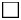 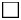 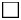 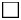 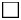 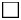 Күні

ДатаСынама

ПробаМатериалдың сыртқы пішіні

Внешний вид материалаҚорытындылар

РезультатыҚорытындылар

РезультатыҚорытындылар

РезультатыҚорытындылар

РезультатыҚорытындылар

РезультатыКүні

ДатаСынама

ПробаМатериалдың сыртқы пішіні

Внешний вид материалаТеріс

Отрицательно1-9 куб++++++1Сілемей-іріңді 

Слизисто- гнойная

Қанмен боялған 

Окрашенная кровью

Сілекей 

Слюна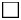 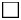 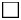 2Сілемей-іріңді 

Слизисто- гнойная

Қанмен боялған 

Окрашенная кровью

Сілекей 

Слюна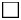 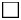 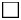 3Сілемей-іріңді 

Слизисто- гнойная

Қанмен боялған 

Окрашенная кровью

Сілекей 

Слюна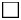 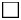 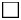 А4 форматы

Формат А4Қазақстан Республикасы

Денсаулық сақтау министрлігі

Министерство здравоохранения

Республики КазахстанҚазақстан Республикасы

Денсаулық сақтау министрінің м.а.

2010 жылғы «23» қарашадағы № 907

ТБ-06/е нысанды

медициналық құжаттамаҰйымның атауы

Наименование организацииМедицинская документация

Форма ТБ-06/у

утверждена приказом и.о. Министра

здравоохранения Республики Казахстан

от «23» ноября 2010 года № 907Патологиялық материал

(Патологический материал)Зертханалық зерттеудің нөмірі

(Номер лабораторного исследования)Нәтижелер/РезультатыНәтижелер/РезультатыНәтижелер/РезультатыНәтижелер/РезультатыНәтижелер/РезультатыЛастану/Өскін

(Загрязнение /Пророст)Патологиялық материал

(Патологический материал)Зертханалық зерттеудің нөмірі

(Номер лабораторного исследования)Теріс

(Отрицательный)Оң (положительный)Оң (положительный)Оң (положительный)Оң (положительный)Ластану/Өскін

(Загрязнение /Пророст)Патологиялық материал

(Патологический материал)Зертханалық зерттеудің нөмірі

(Номер лабораторного исследования)Теріс

(Отрицательный)++++++++++Ластану/Өскін

(Загрязнение /Пророст)А4 форматы

Формат А4Қазақстан Республикасы

Денсаулық сақтау министрлігі

Министерство здравоохранения

Республики КазахстанҚазақстан Республикасы

Денсаулық сақтау министрінің м.а.

2010 жылғы «23» қарашадағы № 907

ТБ-06а/е нысанды

медициналық құжаттамаҰйымның атауы

Наименование организацииМедицинская документация

Форма ТБ-06а/у

утверждена приказом и.о. Министра

здравоохранения Республики Казахстан

от «23» ноября 2010 года № 907Зерттеу

жүргі-

зілген күні

Дата иссле-

дова-

нияЗерт-

теу зерт.№

№ лаб. Иссле-

дова-

нияКуль-

тура нөмірі

Номер куль-

турыHREZSKmAmCmLfxPto /EtoCsPasOfxМfxБас-

қа-

лар

Дру-

гиеТМБ иденти-

фикаци-

ясы

Иденти-

фикация МБТА4 форматы

Формат А4Қазақстан Республикасы

Денсаулық сақтау министрлігі

Министерство здравоохранения

Республики КазахстанҚазақстан Республикасы

Денсаулық сақтау министрінің м.а.

2010 жылғы «23» қарашадағы № 907

ТБ-06б/е нысанды

медициналық құжаттамаҰйымның атауы

Наименование организацииМедицинская документация

Форма ТБ-06б/у

утверждена приказом и.о. Министра

здравоохранения Республики Казахстан

от «23» ноября 2010 года № 907Р/с №

№ п/пЗерттеу күні

Дата исследованияСыртқы түрі

Внешний вид*Xpert MTB/RIF нәтижесі (белгілеу)**

Результат Xpert MTB/RIF (отметьте) **Xpert MTB/RIF нәтижесі (белгілеу)**

Результат Xpert MTB/RIF (отметьте) **Xpert MTB/RIF нәтижесі (белгілеу)**

Результат Xpert MTB/RIF (отметьте) **Xpert MTB/RIF нәтижесі (белгілеу)**

Результат Xpert MTB/RIF (отметьте) **Ескертпе

ПримечаниеР/с №

№ п/пЗерттеу күні

Дата исследованияСыртқы түрі

Внешний вид*Теріс

ОтрTБ+Rif+Нәтиже анықталмаған/қателік

Не опред. Результат /ошибка***Ескертпе

Примечание1234А4 форматы

Формат А4Қазақстан Республикасы

Денсаулық сақтау министрлігі

Министерство здравоохранения

Республики КазахстанҚазақстан Республикасы

Денсаулық сақтау министрінің м.а.

2010 жылғы «23» қарашадағы № 907

ТБ-17/е нысанды

медициналық құжаттамаҰйымның атауы

Наименование организацииМедицинская документация

Форма ТБ-17/у

утверждена приказом и.о. Министра

здравоохранения Республики Казахстан

от «23» ноября 2010 года № 907Р/с №

№ п/пМате-

риалдың алынған күні

(Дата сбора мате-

риала)ТАӘ

ФИОЖы-

нысы

ПолТуған күні мен жылы

Дата и год рожде-

нияМате-

риалҰйым (бөлі-

мше)

Орга-

низация (отде-

ление)Мекен-

жайы

АдресСанат

Кате-

горияДиаг-

нозыСебінді жасалған күн

Дата посеваЗерттеудің мақсаты

Цель исследованияЗерттеудің мақсаты

Цель исследованияР/с №

№ п/пМате-

риалдың алынған күні

(Дата сбора мате-

риала)ТАӘ

ФИОЖы-

нысы

ПолТуған күні мен жылы

Дата и год рожде-

нияМате-

риалҰйым (бөлі-

мше)

Орга-

низация (отде-

ление)Мекен-

жайы

АдресСанат

Кате-

горияДиаг-

нозыСебінді жасалған күн

Дата посеваДиаг-

нос-

тикаБақылау

Кон-

трольКультураның өскен күні

Дата роста культурыҚоры-

тынды

Резуль-

татМикроско-

пиялық культураның нәтижесі

Результат микроско-

пии с культурыҚорытынды берілген күні

Дата выдачи результатовДСТ-ге жіберілді (Иә/Жоқ)

Направлен на ТЛЧ (Да/Нет)Зертхана қызметкерінің тегі

ФИО работника лабораторииЕскерт-

пелер

Приме-

чанияА4 форматы

Формат А4Қазақстан Республикасы

Денсаулық сақтау министрлігі

Министерство здравоохранения

Республики КазахстанҚазақстан Республикасы

Денсаулық сақтау министрінің м.а.

2010 жылғы «23» қарашадағы № 907

ТБ-18/е нысанды

медициналық құжаттамаҰйымның атауы

Наименование организацииМедицинская документация

Форма ТБ-18/у

утверждена приказом и.о. Министра

здравоохранения Республики Казахстан

от «23» ноября 2010 года № 907Р/с №

№ п/пКуль-

тура №

№ куль-

турыСебін-

ді жасал-

ған күні

Дата посеваТАӘ

ФИОТуған күні мен жылы

Дата и год рож-

денияҰйым (бөлі-

мше)

Орга-

низа-

ция (отде-

ление)Мате-

риалЗерттеу мақсаты

Цель исследованияЗерттеу мақсаты

Цель исследованияТҚП ДСТ қойылған күн

Дата постановки ТЛЧ на ППРҚорытынды оқылған күн

Дата чтения результатаР/с №

№ п/пКуль-

тура №

№ куль-

турыСебін-

ді жасал-

ған күні

Дата посеваТАӘ

ФИОТуған күні мен жылы

Дата и год рож-

денияҰйым (бөлі-

мше)

Орга-

низа-

ция (отде-

ление)Мате-

риалДиаг-

ности-

каБақылау

КонтрольТҚП ДСТ қойылған күн

Дата постановки ТЛЧ на ППРҚорытынды оқылған күн

Дата чтения результатаБақылау

КонтрольБақылау

КонтрольТМБ идентификациясы

Идентификация МБТ1 қатардағы ТҚП

ПТП 1 ряда1 қатардағы ТҚП

ПТП 1 ряда1 қатардағы ТҚП

ПТП 1 ряда1 қатардағы ТҚП

ПТП 1 ряда1 қатардағы ТҚП

ПТП 1 рядаТҚП ДСТ қойылған күн

Дата постановки ТЛЧ на ПВРҚорытынды оқылған күн

Дата чтения результатаПоложи-

тельно

ОңОтрица-

тельно

ТерісТМБ идентификациясы

Идентификация МБТHRSZEТҚП ДСТ қойылған күн

Дата постановки ТЛЧ на ПВРҚорытынды оқылған күн

Дата чтения результата2 қатардағы ТҚП ПТП 2 ряда2 қатардағы ТҚП ПТП 2 ряда2 қатардағы ТҚП ПТП 2 ряда2 қатардағы ТҚП ПТП 2 ряда2 қатардағы ТҚП ПТП 2 ряда2 қатардағы ТҚП ПТП 2 ряда2 қатардағы ТҚП ПТП 2 ряда2 қатардағы ТҚП ПТП 2 ряда2 қатардағы ТҚП ПТП 2 ряда2 қатардағы ТҚП ПТП 2 рядаЖауапты зертхана қызметкерінің аты, тегі, әкесінің аты

Фамилия, имя, ответственного лабработникаЕскертпелер

ПримечанияKmAmCmLfxOfxPtoEtoPASCsMfxБасқалар

другиеЖауапты зертхана қызметкерінің аты, тегі, әкесінің аты

Фамилия, имя, ответственного лабработникаЕскертпелер

ПримечанияА4 форматы

Формат А4Қазақстан Республикасы

Денсаулық сақтау министрлігі

Министерство здравоохранения

Республики КазахстанҚазақстан Республикасы

Денсаулық сақтау министрінің м.а.

2010 жылғы «23» қарашадағы № 907

ТБ-24/е нысанды медициналық құжаттамаҰйымның атауы

Наименование организацииМедицинская документация

Форма ТБ-24/у

утверждена приказом и.о. Министра

здравоохранения Республики Казахстан

от «23» ноября 2010 года № 907Р/с №

№

п/пСебу күні

Дата по-

севаТАӘ

ФИОЖасы

Воз-

растҰйым (бөлі-

мше)

Орга-

низа-

ция (отде-

ление)Мате-

риалДиаг-

ноз-

дар

Диаг-нозыСұйық ортада өскен күні

Дата роста на жидкой средеТМБ сәйкес-

тендіруі Иденти-

фикация МБТӨсу нәти-

жесі

Резуль-

тат ростаҚан ага-

рында өсу сипаты

Харак-

тер роста на кровя-

ном агареӨс-

кен күн-

дері

Дни ростаЛ-

Йенсен орта-

сында өскен күні

Дата роста на среде Л-

ЙенсенаӨсу нәти-

жесі

Дата и резуль-

тат ростаДСТ қойылған күні

Дата постновки ТЛЧI қатардағы ТҚП

ПТП I рядаI қатардағы ТҚП

ПТП I рядаI қатардағы ТҚП

ПТП I рядаI қатардағы ТҚП

ПТП I рядаI қатардағы ТҚП

ПТП I рядаI қатардағы ТҚП

ПТП I рядаІI қатардағы ТҚП

ПТП IІ рядаІI қатардағы ТҚП

ПТП IІ рядаІI қатардағы ТҚП

ПТП IІ рядаНәтиженің оқылған күні

Дата чтения результатаЖауапты зерт қызметкерінің ТАӘ

ФИО ответственного лабработникаЕскерт-

пелер

Приме-

чаниеДСТ қойылған күні

Дата постновки ТЛЧSHREZAmCmOfxEtoEt E EtoА4 форматы

Формат А4Қазақстан Республикасы

Денсаулық сақтау министрлігі

Министерство здравоохранения

Республики КазахстанҚазақстан Республикасы

Денсаулық сақтау министрінің м.а.

2010 жылғы «23» қарашадағы № 907

ТБ-25/е нысанды

медициналық құжаттамаҰйымның атауы

Наименование организацииМедицинская документация

Форма ТБ-25/у

утверждена приказом и.о. Министра

здравоохранения Республики Казахстан

от «23» ноября 2010 года № 907№

р/с

№

п/пТАӘ

ФИОЖасы

ВозрастБөлімше

ОтделениеЗерттеу әдістері (Hain немесе XpertMTB/Rif /

Метод исследования (Hain или XpertMTB/RifЕгерде XpertMTB/Rif онда КДТ ТБ күдікті(А)/АИТВ ТБ күдікті (В)/

Если на XpertMTB/Rif то подозрением на МЛУ ТБ (А)/ с подозрением на ВИЧ ТБ (В) ДиагнозыКуль-

тура № /

№ куль-

турыСебу күні/

Дата посеваӨскен күні/

Дата ростаЗерттеулер нәтижелері/Результаты исследованияЗерттеулер нәтижелері/Результаты исследованияЗерттеулер нәтижелері/Результаты исследованияЗерттеулер нәтижелері/Результаты исследованияЗерттеулер нәтижелері/Результаты исследованияЗерттеулер нәтижелері/Результаты исследованияКуль-

тура № /

№ куль-

турыСебу күні/

Дата посеваӨскен күні/

Дата ростаМатериал (дақыл, MGIT дақылы, қақырық)/

Материал (культура, культура MGIT, мокрота)Өткізу күні/

Дата проведенияКДТ ТБ күдіктіТБ (+/-)RHВАСТЕС әдістерінің төзімділігін анықтау/

Определение устойчивости методом ВАСТЕСВАСТЕС әдістерінің төзімділігін анықтау/

Определение устойчивости методом ВАСТЕСВАСТЕС әдістерінің төзімділігін анықтау/

Определение устойчивости методом ВАСТЕСВАСТЕС әдістерінің төзімділігін анықтау/

Определение устойчивости методом ВАСТЕСВАСТЕС әдістерінің төзімділігін анықтау/

Определение устойчивости методом ВАСТЕСВАСТЕС әдістерінің төзімділігін анықтау/

Определение устойчивости методом ВАСТЕСВАСТЕС әдістерінің төзімділігін анықтау/

Определение устойчивости методом ВАСТЕСКультура №

№ культурыСебу күні/

Дата посеваСұйық ортада өскен күні /

Дата роста на жидкой средеRHSEЛ-Й арасындағы тұрақтылықты анықтау

/Определение устойчивости на среде Л-ЙЛ-Й арасындағы тұрақтылықты анықтау

/Определение устойчивости на среде Л-ЙЛ-Й арасындағы тұрақтылықты анықтау

/Определение устойчивости на среде Л-ЙЛ-Й арасындағы тұрақтылықты анықтау

/Определение устойчивости на среде Л-ЙЛ-Й арасындағы тұрақтылықты анықтау

/Определение устойчивости на среде Л-ЙЛ-Й арасындағы тұрақтылықты анықтау

/Определение устойчивости на среде Л-ЙЛ-Й арасындағы тұрақтылықты анықтау

/Определение устойчивости на среде Л-ЙЛ-Й арасындағы тұрақтылықты анықтау

/Определение устойчивости на среде Л-ЙЕскертпелер/ ПримечанияТөзімділікке культураның №/

№ культуры на устойчивостьСебу күні/

Дата посеваЛ-Йенсен ортасында өскен күні /Дата роста на среде Л-ЙRHSEZКҰЖЖ бойынша ұйым коды

Код организации по ОКПО ______________Қазақстан Республикасы

Денсаулық сақтау министрлігі

Министерство здравоохранения

Республики КазахстанҚазақстан Республикасы

Денсаулық сақтау министрінің м.а.

2010 жылғы 23 қарашадағы № 907

бұйрығымен бекітілген № 256/е нысанды

медициналық құжаттамаҰйымның атауы

Наименование организацииМедицинская документация Форма № 256/у

Утверждена приказом

и.о. Министра здравоохранения

Республики Казахстан

23 ноября 2010 года № 9071.6 бағанды толтырған кезде

құрғақ қоректік орталар, пептон

және т.б. туралы деректер

көрсетіледі.

2.7-11 бағандарда себілген

микроб клеткаларының мөлшері

туралы деректер келтірілуі

мүмкін.

3. Толық есеп үшін, тексеру

жүргізілуіне қарамастан,

күнделікті даярланған қоректік

орталар туралы деректер журналға

жазылады.1. При заполнении графы 6

указываются данные о сухих

питательных средах, пептоне и

т.д.

2. В графах 7-11 могут приводится

данные о количестве засеваемых

микробных клеток.

3. Для полного учета в журналах

ежедневно ведутся записи о

количестве приготовленных

питательных сред, независимо от

проведения контроля.Р/с

№ п/пОртаның

даярлан-

ған күні

Дата

приго-

товления

средыТексеру

күні

Дата

конт-

роляОртаның

атауы

Наимено-

вание

средыДаярлан-

ған ортаның

көлемі

литрмен

Коли-

чество

приготов-

ленной

среды в

литрахОрта

даярлан-

ған препа-

раттың

сериясы

мен даяр-

ланған

күні

Серия и

дата

изготов-

ления пре-

парата, из

которого

приготов-

лена

средаОрталарды

тексеруге

қолданылған

тесттер

Тесты,

применяемые для

контроля средОрталарды

тексеруге

қолданылған

тесттер

Тесты,

применяемые для

контроля средОрталарды

тексеруге

қолданылған

тесттер

Тесты,

применяемые для

контроля средОрталарды

тексеруге

қолданылған

тесттер

Тесты,

применяемые для

контроля средОрталарды

тексеруге

қолданылған

тесттер

Тесты,

применяемые для

контроля средЖарам-

дылығы

туралы

ұйғарым

Заклю-

чение о

пригод-

ностиКүні

және

дәрігер-

дің қолы

Дата и

подпись

врачаР/с

№ п/пОртаның

даярлан-

ған күні

Дата

приго-

товления

средыТексеру

күні

Дата

конт-

роляОртаның

атауы

Наимено-

вание

средыДаярлан-

ған ортаның

көлемі

литрмен

Коли-

чество

приготов-

ленной

среды в

литрахОрта

даярлан-

ған препа-

раттың

сериясы

мен даяр-

ланған

күні

Серия и

дата

изготов-

ления пре-

парата, из

которого

приготов-

лена

средаЖарам-

дылығы

туралы

ұйғарым

Заклю-

чение о

пригод-

ностиКүні

және

дәрігер-

дің қолы

Дата и

подпись

врача12345678910111213КҰЖЖ бойынша ұйым коды

Код организации по ОКПО ______________Қазақстан Республикасы

Денсаулық сақтау министрлігі

Министерство здравоохранения

Республики КазахстанҚазақстан Республикасы

Денсаулық сақтау министрінің м.а.

2010 жылғы 23 қарашадағы № 907

бұйрығымен бекітілген № 257/е нысанды

медициналық құжаттамаҰйымның атауы

Наименование организацииМедицинская документация Форма № 257/у

Утверждена приказом

и.о. Министра здравоохранения

Республики Казахстан

23 ноября 2010 года № 907Күнi

ДатаАуа, бу

(автоклав)

стерилизаторы-

ның таңбасы, №

Марка, №

стерилизатора

воздушного,

парового

(автоклава)Стерильденушi бұйым

Стерилизуемые изделияСтерильденушi бұйым

Стерилизуемые изделияСтерильденушi бұйым

Стерилизуемые изделияСтерилизация

уақыты минутпен

Время

стерилизации в

мин.Күнi

ДатаАуа, бу

(автоклав)

стерилизаторы-

ның таңбасы, №

Марка, №

стерилизатора

воздушного,

парового

(автоклава)Материал алынған

бөлiмше

Отделение откуда

получен материалАтауы

Наиме-

нованиеМөлшерi

КоличествоОрамасы

УпаковкаБасталуы

Начало1234567Стерилизация уақыты

минутпен

Время стерилизации в мин.Стерилизация уақыты

минутпен

Время стерилизации в мин.РежимРежимБақылау тестi

Тесть-контрольБақылау тестi

Тесть-контрольБақылау тестi

Тесть-контрольСтерилиза-

ция

жүргiзген

адамның

қолы

Подпись

лица

проводив-

шего

стерили-

зациюСтерилизатордың

темп. режімге

шығу уақыты

Время выхода

стерилизатора на

температурный

режимАяқталуы

КонецҚысымы

ДавлениеТемпера-

тураБиоло-

гиялық

биологи-

ческийТермиялық

Терми-

ческийХимиялық

Химичес-

кийСтерилиза-

ция

жүргiзген

адамның

қолы

Подпись

лица

проводив-

шего

стерили-

зацию89101112131415КҰЖЖ бойынша ұйым коды

Код организации по ОКПО ______________Қазақстан Республикасы

Денсаулық сақтау министрлігі

Министерство здравоохранения

Республики КазахстанҚазақстан Республикасы

Денсаулық сақтау министрінің м.а.

2010 жылғы 23 қарашадағы № 907

бұйрығымен бекітілген № 258/е нысанды

медициналық құжаттамаҰйымның атауы

Наименование организацииМедицинская документация Форма № 258/у

Утверждена приказом

и.о. Министра здравоохранения

Республики Казахстан

23 ноября 2010 года № 907Күнi

ДатаР/с

№ п/пТiркеу №

немесе

препарат

сериясы

Регистра-

ционный

номер (или

серия

препарата)Зерттелетiн материал

Исследуемый материалЗерттелетiн материал

Исследуемый материалЗерттелетiн материал

Исследуемый материалҰйым,

материалдды

алу орны

Организация,

место взятие

материалаМатериалды өңдеу

және себу күнi

Обработка материала

и дата посеваКүнi

ДатаР/с

№ п/пТiркеу №

немесе

препарат

сериясы

Регистра-

ционный

номер (или

серия

препарата)Атауы

Наимено-

ваниеАлғашқы

қорабы

Первичная

упаковкаЫдыс

ЕмкостьҰйым,

материалдды

алу орны

Организация,

место взятие

материалаМатериалды өңдеу

және себу күнi

Обработка материала

и дата посева12345678Зерттеу

ИсследованиеЗерттеу

ИсследованиеЗерттеу

ИсследованиеЗерттеу

ИсследованиеЗерттеу

ИсследованиеЗерттеу

ИсследованиеЗерттеу

ИсследованиеЗерттеу

ИсследованиеЗерттеу

ИсследованиеЗерттеу

ИсследованиеЗерттеу

нәтижелерi

Результат

исследованияЗерттеу аяқталған күн

Зерттеудi жүргiзген

адамның қолы

Дата окончания

исследования. Подпись

лица проводившего

исследованиеАуа бар жағдай

В аэробных

условияхАуа бар жағдай

В аэробных

условияхАуа бар жағдай

В аэробных

условияхАуа бар жағдай

В аэробных

условияхАуа жоқ жағдайда

В анаэробных

условияхАуа жоқ жағдайда

В анаэробных

условияхАуа жоқ жағдайда

В анаэробных

условияхАуа жоқ жағдайда

В анаэробных

условияхАуа жоқ жағдайда

В анаэробных

условияхСаңырауқұлақтар

мен зеңдер

Грибы и плесениЗерттеу

нәтижелерi

Результат

исследованияЗерттеу аяқталған күн

Зерттеудi жүргiзген

адамның қолы

Дата окончания

исследования. Подпись

лица проводившего

исследование91011121314151617181920А4 форматы

Формат А4Қазақстан Республикасы

Денсаулық сақтау министрлігі

Министерство здравоохранения

Республики КазахстанҚазақстан Республикасы

Денсаулық сақтау министрінің м.а.

2010 жылғы «23» қарашадағы № 907

№ 259/е нысанды

медициналық құжаттамаҰйымның атауы

Наименование организацииМедицинская документация

Форма № 259/у

утверждена приказом и.о. Министра

здравоохранения Республики Казахстан

от «23» ноября 2010 года № 907Күні

ДатаТіркеу нөмірі

Регистра-

ционный номерТегі, аты, әкесінің аты, медициналық карта №

Фамилия, имя, отчество, медицинская карта №Ұйым, бөлімше, палата

Организация, отделение, палатаЗерттеулер нәтижелері

Результаты исследованийЗерттеулер нәтижелері

Результаты исследованийЗерттеулер нәтижелері

Результаты исследованийКүні

ДатаТіркеу нөмірі

Регистра-

ционный номерТегі, аты, әкесінің аты, медициналық карта №

Фамилия, имя, отчество, медицинская карта №Ұйым, бөлімше, палата

Организация, отделение, палатаМРП үшін кардиолипиндік антиген

кардиолипи-

новый антиген для МРПРСК үшін кардиолипиндік антиген

кардиолипиновый алнтиген для РСКТрепонемдік антиген

трепонемный антиген1234567Зерттеулер нәтижелері

Результаты исследованийЗерттеулер нәтижелері

Результаты исследованийЗерттеулер нәтижелері

Результаты исследованийЗерттеулер нәтижелері

Результаты исследованийЗерттеулер нәтижелері

Результаты исследованийЗерттеулер нәтижелері

Результаты исследованийЗерттеулер нәтижелері

Результаты исследованийЗерттеулер нәтижелері

Результаты исследованийЗерттеу аяқталған күн Зерттеу жүргізген адамның қолы

Дата окончания исследования Подпись лица проводившего исследованиеСандық титр

Количествен-

ный титр1: 501: 1001: 2001: 4001: 8001: 16001: 3200Зерттеу аяқталған күн Зерттеу жүргізген адамның қолы

Дата окончания исследования Подпись лица проводившего исследование8910111213141516КҰЖЖ бойынша ұйым коды

Код организации по ОКПО ______________Қазақстан Республикасы

Денсаулық сақтау министрлігі

Министерство здравоохранения

Республики КазахстанҚазақстан Республикасы

Денсаулық сақтау министрінің м.а.

2010 жылғы 23 қарашадағы № 907

бұйрығымен бекітілген № 260/е нысанды

медициналық құжаттамаҰйымның атауы

Наименование организацииМедицинская документация Форма № 260/у

Утверждена приказом

и.о. Министра здравоохранения

Республики Казахстан

23 ноября 2010 года № 907Күні

ДатаТалдау

№ анализаТіркеу нөмірі

Регистрационный

номерТегі, аты,

әкесінің аты

Фамилия, имя,

отчествоҰйым, бөлімше,

палата, учаске

Организация,

отделение, палата,

участокМедициналық

карта №

Медицинская

карта №Д

и

а

г

н

о

з

ы1234567Зерттелетін материал

Исследуемый материалВассерман реакциясы

Реакция ВассерманаВассерман реакциясы

Реакция ВассерманаВассерман реакциясы

Реакция ВассерманаКСЗерттелетін материал

Исследуемый материалантигендермен (сериясын, титрін көрсетіңіз)

с антигенами (указать серию, титр)антигендермен (сериясын, титрін көрсетіңіз)

с антигенами (указать серию, титр)антигендермен (сериясын, титрін көрсетіңіз)

с антигенами (указать серию, титр)КСЗерттелетін материал

Исследуемый материалтрепонемалық

трепонемнымарнайы емес

неспецифическимкардиолипинді

кардиолипиновымКС89101112Цитохол

реакциясы

Цитохолевая

реакцияКан

реакциясы

Реакция

КанаСАНДЫҚ ТИТР

КОЛИЧЕСТВЕННЫЙ ТИТРСАНДЫҚ ТИТР

КОЛИЧЕСТВЕННЫЙ ТИТРСАНДЫҚ ТИТР

КОЛИЧЕСТВЕННЫЙ ТИТРСАНДЫҚ ТИТР

КОЛИЧЕСТВЕННЫЙ ТИТРСАНДЫҚ ТИТР

КОЛИЧЕСТВЕННЫЙ ТИТРСАНДЫҚ ТИТР

КОЛИЧЕСТВЕННЫЙ ТИТРСАНДЫҚ ТИТР

КОЛИЧЕСТВЕННЫЙ ТИТРСАНДЫҚ ТИТР

КОЛИЧЕСТВЕННЫЙ ТИТРСАНДЫҚ ТИТР

КОЛИЧЕСТВЕННЫЙ ТИТРКБР

РСКЖауап

берілген

күн

Дәрігердің

қолы

Дата

выдачи

ответа

Подпись

врачаЦитохол

реакциясы

Цитохолевая

реакцияКан

реакциясы

Реакция

КанаКБР

РСКЖауап

берілген

күн

Дәрігердің

қолы

Дата

выдачи

ответа

Подпись

врача12131415161718192021222324252627КҰЖЖ бойынша ұйым коды

Код организации по ОКПО ______________Қазақстан Республикасы

Денсаулық сақтау министрлігі

Министерство здравоохранения

Республики КазахстанҚазақстан Республикасы

Денсаулық сақтау министрінің м.а.

2010 жылғы 23 қарашадағы № 907

бұйрығымен бекітілген № 261/е нысанды

медициналық құжаттамаҰйымның атауы

Наименование организацииМедицинская документация Форма № 261/у

Утверждена приказом

и.о. Министра здравоохранения

Республики Казахстан

23 ноября 2010 года № 907Р/с

№ п/пТалдау

аты

Название

анализаАй күндері бойынша орындалған талдаулар саны

Количество выполненных анализов по дням месяцаАй күндері бойынша орындалған талдаулар саны

Количество выполненных анализов по дням месяцаАй күндері бойынша орындалған талдаулар саны

Количество выполненных анализов по дням месяцаАй күндері бойынша орындалған талдаулар саны

Количество выполненных анализов по дням месяцаАй күндері бойынша орындалған талдаулар саны

Количество выполненных анализов по дням месяцаАй күндері бойынша орындалған талдаулар саны

Количество выполненных анализов по дням месяцаАй күндері бойынша орындалған талдаулар саны

Количество выполненных анализов по дням месяцаАй күндері бойынша орындалған талдаулар саны

Количество выполненных анализов по дням месяцаАй күндері бойынша орындалған талдаулар саны

Количество выполненных анализов по дням месяцаАй күндері бойынша орындалған талдаулар саны

Количество выполненных анализов по дням месяцаАй күндері бойынша орындалған талдаулар саны

Количество выполненных анализов по дням месяцаАй күндері бойынша орындалған талдаулар саны

Количество выполненных анализов по дням месяцаАй күндері бойынша орындалған талдаулар саны

Количество выполненных анализов по дням месяцаАй күндері бойынша орындалған талдаулар саны

Количество выполненных анализов по дням месяцаАй күндері бойынша орындалған талдаулар саны

Количество выполненных анализов по дням месяцаАй күндері бойынша орындалған талдаулар саны

Количество выполненных анализов по дням месяцаР/с

№ п/пТалдау

аты

Название

анализа12345678910111213141516Ай күндері бойынша орындалған талдаулар саны

Количество выполненных анализов по дням месяцаАй күндері бойынша орындалған талдаулар саны

Количество выполненных анализов по дням месяцаАй күндері бойынша орындалған талдаулар саны

Количество выполненных анализов по дням месяцаАй күндері бойынша орындалған талдаулар саны

Количество выполненных анализов по дням месяцаАй күндері бойынша орындалған талдаулар саны

Количество выполненных анализов по дням месяцаАй күндері бойынша орындалған талдаулар саны

Количество выполненных анализов по дням месяцаАй күндері бойынша орындалған талдаулар саны

Количество выполненных анализов по дням месяцаАй күндері бойынша орындалған талдаулар саны

Количество выполненных анализов по дням месяцаАй күндері бойынша орындалған талдаулар саны

Количество выполненных анализов по дням месяцаАй күндері бойынша орындалған талдаулар саны

Количество выполненных анализов по дням месяцаАй күндері бойынша орындалған талдаулар саны

Количество выполненных анализов по дням месяцаАй күндері бойынша орындалған талдаулар саны

Количество выполненных анализов по дням месяцаАй күндері бойынша орындалған талдаулар саны

Количество выполненных анализов по дням месяцаАй күндері бойынша орындалған талдаулар саны

Количество выполненных анализов по дням месяцаАй күндері бойынша орындалған талдаулар саны

Количество выполненных анализов по дням месяцаБарлығы ай бойы

Итого за месяц171819202122232425262728293031Барлығы ай бойы

Итого за месяцР/с

№ п/пТалдау

аты

Название

анализаАй күндері бойынша орындалған талдаулар саны

Количество выполненных анализов по дням месяцаАй күндері бойынша орындалған талдаулар саны

Количество выполненных анализов по дням месяцаАй күндері бойынша орындалған талдаулар саны

Количество выполненных анализов по дням месяцаАй күндері бойынша орындалған талдаулар саны

Количество выполненных анализов по дням месяцаАй күндері бойынша орындалған талдаулар саны

Количество выполненных анализов по дням месяцаАй күндері бойынша орындалған талдаулар саны

Количество выполненных анализов по дням месяцаАй күндері бойынша орындалған талдаулар саны

Количество выполненных анализов по дням месяцаАй күндері бойынша орындалған талдаулар саны

Количество выполненных анализов по дням месяцаАй күндері бойынша орындалған талдаулар саны

Количество выполненных анализов по дням месяцаАй күндері бойынша орындалған талдаулар саны

Количество выполненных анализов по дням месяцаАй күндері бойынша орындалған талдаулар саны

Количество выполненных анализов по дням месяцаАй күндері бойынша орындалған талдаулар саны

Количество выполненных анализов по дням месяцаАй күндері бойынша орындалған талдаулар саны

Количество выполненных анализов по дням месяцаАй күндері бойынша орындалған талдаулар саны

Количество выполненных анализов по дням месяцаАй күндері бойынша орындалған талдаулар саны

Количество выполненных анализов по дням месяцаАй күндері бойынша орындалған талдаулар саны

Количество выполненных анализов по дням месяцаР/с

№ п/пТалдау

аты

Название

анализа12345678910111213141516Ай күндері бойынша орындалған талдаулар саны

Количество выполненных анализов по дням месяцаАй күндері бойынша орындалған талдаулар саны

Количество выполненных анализов по дням месяцаАй күндері бойынша орындалған талдаулар саны

Количество выполненных анализов по дням месяцаАй күндері бойынша орындалған талдаулар саны

Количество выполненных анализов по дням месяцаАй күндері бойынша орындалған талдаулар саны

Количество выполненных анализов по дням месяцаАй күндері бойынша орындалған талдаулар саны

Количество выполненных анализов по дням месяцаАй күндері бойынша орындалған талдаулар саны

Количество выполненных анализов по дням месяцаАй күндері бойынша орындалған талдаулар саны

Количество выполненных анализов по дням месяцаАй күндері бойынша орындалған талдаулар саны

Количество выполненных анализов по дням месяцаАй күндері бойынша орындалған талдаулар саны

Количество выполненных анализов по дням месяцаАй күндері бойынша орындалған талдаулар саны

Количество выполненных анализов по дням месяцаАй күндері бойынша орындалған талдаулар саны

Количество выполненных анализов по дням месяцаАй күндері бойынша орындалған талдаулар саны

Количество выполненных анализов по дням месяцаАй күндері бойынша орындалған талдаулар саны

Количество выполненных анализов по дням месяцаАй күндері бойынша орындалған талдаулар саны

Количество выполненных анализов по дням месяцаБарлығы ай бойы

Итого за месяц171819202122232425262728293031Барлығы ай бойы

Итого за месяцКҰЖЖ бойынша ұйым коды

Код организации по ОКПО ______________Қазақстан Республикасы

Денсаулық сақтау министрлігі

Министерство здравоохранения

Республики КазахстанҚазақстан Республикасы

Денсаулық сақтау министрінің м.а.

2010 жылғы 23 қарашадағы № 907

бұйрығымен бекітілген № 262/е нысанды

медициналық құжаттамаҰйымның атауы

Наименование организацииМедицинская документация Форма № 262/у

Утверждена приказом

и.о. Министра здравоохранения

Республики Казахстан

23 ноября 2010 года № 9071. Зертханада орындалған талдаулар

санын есептеу журналын зертхана

меңгерушісі жүргізеді.

2. "Талдау аты" бағанының жолдары

"Зертханалық талдаулардың негізгі

түрлерінің номенклатурасының"

бөлімдеріне сәйкес: I – жалпы

клиникалық талдаулар, II-

гемотологиялық, III-цитологиялық,

IV-биохимиялық, V-микробиологиялық,

VI-иммунологиялық талаулар болып

толтырылады. 

3. "Емдеу бөлімшелері" бағанында

(3-22 бағаншалар) зертхана қызмет

көрсететін стационарлардың (емдеу

бөлімшелері) амбулаториялық

емханалық ұйымдардың атаулары

жазылады.

Үйде көмек көрсету кезіндегі

атқарылған талдаулар саны ерекше

белгіленеді.1. Журнал учета количества

выполненных анализов в

лаборатории ведется заведующим

лабораторией.

2. Строки графы "Название

анализа" заполняются согласно

"Номенклатуре основных видов

лабораторных анализов" по

разделам I – общеклинические

анализы, II – гематологические,

III – цитологические, IV –

биохимические, V –

микробиологические, VI –

иммунологические анализы.

3. В графу "Лечебные

подразделения" (подграфы 3 – 22)

вносятся названия обслуживаемых

лабораторией стационаров

(лечебных отделений),

амбулаторно-поликлинических

организаций.

4. Особо выделяется количество

анализов, выполненных по помощи

на дому.Р/с

№№

п/пТалдау аты

Название

анализаЕМДЕУ          ЛЕЧЕБНЫЕЕМДЕУ          ЛЕЧЕБНЫЕЕМДЕУ          ЛЕЧЕБНЫЕЕМДЕУ          ЛЕЧЕБНЫЕЕМДЕУ          ЛЕЧЕБНЫЕЕМДЕУ          ЛЕЧЕБНЫЕЕМДЕУ          ЛЕЧЕБНЫЕЕМДЕУ          ЛЕЧЕБНЫЕЕМДЕУ          ЛЕЧЕБНЫЕР/с

№№

п/пТалдау аты

Название

анализа1234567891011ЕМДЕУ          ЛЕЧЕБНЫЕЕМДЕУ          ЛЕЧЕБНЫЕЕМДЕУ          ЛЕЧЕБНЫЕЕМДЕУ          ЛЕЧЕБНЫЕЕМДЕУ          ЛЕЧЕБНЫЕЕМДЕУ          ЛЕЧЕБНЫЕЕМДЕУ          ЛЕЧЕБНЫЕЕМДЕУ          ЛЕЧЕБНЫЕЕМДЕУ          ЛЕЧЕБНЫЕЕМДЕУ          ЛЕЧЕБНЫЕЕМДЕУ          ЛЕЧЕБНЫЕБарлығы

Итого заай бойы     жыл бойы

месяц        год121314151617181920212223А5 форматы

Формат А5Қазақстан Республикасы

Денсаулық сақтау министрлігі

Министерство здравоохранения

Республики КазахстанҚазақстан Республикасы

Денсаулық сақтау министрінің м.а.

2010 жылғы 23 қарашадағы № 907

бұйрығымен бекітілген

№ 263/е нысанды медициналық құжаттамаҰйымның атауы

Наименование организацииМедицинская документация

Форма № 263/у

Утверждена приказом и.о. Министра

здравоохранения Республики Казахстан

от 23 ноября 2010 года № 907№Сынақты жасау күні

(Дата постановки опыта)Зерттеудің атауы

(Наименование исследования)Нәтижесі (Результат)123А5 форматы

Формат А5Қазақстан Республикасы

Денсаулық сақтау министрлігі

Министерство здравоохранения

Республики КазахстанҚазақстан Республикасы

Денсаулық сақтау министрінің м.а.

2010 жылғы «23» қарашадағы № 907

№ 283/е нысанды медициналық құжаттамаҰйымның атауы

Наименование организацииМедицинская документация

Форма № 283/у

утверждена приказом и.о. Министра

здравоохранения Республики Казахстан

от «23» ноября 2010 года № 907№Үлгінің атауы

(Наименование образца)Өлшем бірлігі

(Единица измерения)Саны

(Количество)1234КҰЖЖ бойынша ұйым коды

Код организации по ОКПО ______________Қазақстан Республикасы

Денсаулық сақтау министрлігі

Министерство здравоохранения

Республики КазахстанҚазақстан Республикасы

Денсаулық сақтау министрінің м.а.

2010 жылғы 23 қарашадағы № 907

бұйрығымен бекітілген № 400/е нысанды

медициналық құжаттамаҰйымның атауы

Наименование организацииМедицинская документация Форма № 400/у

Утверждена приказом

и.о. Министра здравоохранения

Республики Казахстан

23 ноября 2010 года № 907КҰЖЖ бойынша ұйым коды

Код организации по ОКПО ______________Қазақстан Республикасы

Денсаулық сақтау министрлігі

Министерство здравоохранения

Республики КазахстанҚазақстан Республикасы

Денсаулық сақтау министрінің м.а.

2010 жылғы 23 қарашадағы № 907

бұйрығымен бекітілген № 402/е нысанды

медициналық құжаттамаҰйымның атауы

Наименование организацииМедицинская документация Форма № 402/у

Утверждена приказом

и.о. Министра здравоохранения

Республики Казахстан

23 ноября 2010 года № 907КҰЖЖ бойынша ұйым коды

Код организации по ОКПО ______________Қазақстан Республикасы

Денсаулық сақтау министрлігі

Министерство здравоохранения

Республики КазахстанҚазақстан Республикасы

Денсаулық сақтау министрінің м.а.

2010 жылғы 23 қарашадағы № 907

бұйрығымен бекітілген № 403/е нысанды

медициналық құжаттамаҰйымның атауы

Наименование организацииМедицинская документация Форма № 403/у

Утверждена приказом

и.о. Министра здравоохранения

Республики Казахстан

23 ноября 2010 года № 907КҰЖЖ бойынша ұйым коды

Код организации по ОКПО ______________Қазақстан Республикасы

Денсаулық сақтау министрлігі

Министерство здравоохранения

Республики КазахстанҚазақстан Республикасы

Денсаулық сақтау министрінің м.а.

2010 жылғы 23 қарашадағы № 907

бұйрығымен бекітілген № 404/е нысанды

медициналық құжаттамаҰйымның атауы

Наименование организацииМедицинская документация Форма № 404/у

Утверждена приказом

и.о. Министра здравоохранения

Республики Казахстан

23 ноября 2010 года № 907КҰЖЖ бойынша ұйым коды

Код организации по ОКПО ______________Қазақстан Республикасы

Денсаулық сақтау министрлігі

Министерство здравоохранения

Республики КазахстанҚазақстан Республикасы

Денсаулық сақтау министрінің м.а.

2010 жылғы 23 қарашадағы № 907

бұйрығымен бекітілген № 405/е нысанды

медициналық құжаттамаҰйымның атауы

Наименование организацииМедицинская документация Форма № 405/у

Утверждена приказом

и.о. Министра здравоохранения

Республики Казахстан

23 ноября 2010 года № 907Қан және оның компоненттерін дайындау бөлімшесі

(көшпелі бригада)

Отделение заготовки крови и ее компонентов

(выездная бригада)Қан және оның компоненттерін дайындау бөлімшесі

(көшпелі бригада)

Отделение заготовки крови и ее компонентов

(выездная бригада)Қан және оның компоненттерін дайындау бөлімшесі

(көшпелі бригада)

Отделение заготовки крови и ее компонентов

(выездная бригада)Қан және оның компоненттерін дайындау бөлімшесі

(көшпелі бригада)

Отделение заготовки крови и ее компонентов

(выездная бригада)Қан тестілеу бөлімшесі

Отделение тестирования кровиҚан тестілеу бөлімшесі

Отделение тестирования кровиҚан тестілеу бөлімшесі

Отделение тестирования кровиҚан тестілеу бөлімшесі

Отделение тестирования кровиҚан тестілеу бөлімшесі

Отделение тестирования кровир/с

№ п/пДонордың ТАӘ

ФИО донораДонацияның

сәйкестендіру

нөмірі

Идентификационный

номер донацииДонациялау күні

Дата донацииРастау тексерісі

Подтверждающее

обследованиеРастау тексерісі

Подтверждающее

обследованиеРастау тексерісі

Подтверждающее

обследованиеКеллАЛТр/с

№ п/пДонордың ТАӘ

ФИО донораДонацияның

сәйкестендіру

нөмірі

Идентификационный

номер донацииДонациялау күні

Дата донацииAB0RhФено-типКеллАЛТ123456789Жауапты тұлға

Ответственное

лицоЖауапты тұлға

Ответственное

лицоҚДБ меңгерушісі

Заведующий ОЗКҚДБ меңгерушісі

Заведующий ОЗКҚТБ меңгерушісі (13.00)

Заведующий ОТК (13.00)ҚТБ меңгерушісі (13.00)

Заведующий ОТК (13.00)ҚТБ меңгерушісі (13.00)

Заведующий ОТК (13.00)ҚТБ меңгерушісі (13.00)

Заведующий ОТК (13.00)ҚТБ меңгерушісі (13.00)

Заведующий ОТК (13.00)Ведомосты алу

күні

Дата и время

получения

ведомостиВедомосты алу

күні

Дата и время

получения

ведомостиҚолы ПодписьҚолы ПодписьТрансфузиялық инфекциялар зертханасы

Лаборатория трансфузионных инфекцийТрансфузиялық инфекциялар зертханасы

Лаборатория трансфузионных инфекцийТрансфузиялық инфекциялар зертханасы

Лаборатория трансфузионных инфекцийТрансфузиялық инфекциялар зертханасы

Лаборатория трансфузионных инфекцийТрансфузиялық инфекциялар зертханасы

Лаборатория трансфузионных инфекцийТрансфузиялық инфекциялар зертханасы

Лаборатория трансфузионных инфекцийҚан компоненттерін сақтау және

жарамсыздыққа шығару бөлімшесі

Отделение хранения и

выбраковки компонентов кровиҚан компоненттерін сақтау және

жарамсыздыққа шығару бөлімшесі

Отделение хранения и

выбраковки компонентов кровиҚан компоненттерін сақтау және

жарамсыздыққа шығару бөлімшесі

Отделение хранения и

выбраковки компонентов кровиТалдау №

№ анализаМұрағаттау №

№ архивации1,2 АИТВ

ВИЧ - 1,2HBsAgHCVМерез

СифилисЖарамсыздық нәтижелері

Результаты выбраковкиЖарамсыздық нәтижелері

Результаты выбраковкиЖарамсыздық нәтижелері

Результаты выбраковкиТалдау №

№ анализаМұрағаттау №

№ архивации1,2 АИТВ

ВИЧ - 1,2HBsAgHCVМерез

СифилисЭритроциттер

ЭритроцитыТромбоциттер

ТромбоцитыПлазма1011121314151617Трансфузиялық инфекциялар зертханасының мең

ерушісі (15.00)

Заведующий лабораторией трансфузионных инфекций (15.00)Трансфузиялық инфекциялар зертханасының мең

ерушісі (15.00)

Заведующий лабораторией трансфузионных инфекций (15.00)Трансфузиялық инфекциялар зертханасының мең

ерушісі (15.00)

Заведующий лабораторией трансфузионных инфекций (15.00)Трансфузиялық инфекциялар зертханасының мең

ерушісі (15.00)

Заведующий лабораторией трансфузионных инфекций (15.00)Трансфузиялық инфекциялар зертханасының мең

ерушісі (15.00)

Заведующий лабораторией трансфузионных инфекций (15.00)Трансфузиялық инфекциялар зертханасының мең

ерушісі (15.00)

Заведующий лабораторией трансфузионных инфекций (15.00)Қан компоненттерін сақтау және

жарамсыздыққа шығару бөлімшесінің

меңгерушісі (18.00)

Заведующий отделением хранения и

выбраковки компонентов крови (18.00)Қан компоненттерін сақтау және

жарамсыздыққа шығару бөлімшесінің

меңгерушісі (18.00)

Заведующий отделением хранения и

выбраковки компонентов крови (18.00)Қан компоненттерін сақтау және

жарамсыздыққа шығару бөлімшесінің

меңгерушісі (18.00)

Заведующий отделением хранения и

выбраковки компонентов крови (18.00)Қысқартылған

сөздердің

тізімі:

Список

сокращений:11-14-бағана

Столбец 11 - 14ТЕР – теріс нәтиже, АП – алғашқы позитивті нәтиже, ТӨ -

тестілеу өтпеген (тестіленбеген)

ОТР - отрицательный результат, ПП - первичнопозитивный

результат, НТ - тестирование не проведено

(нетестированный)Қысқартылған

сөздердің

тізімі:

Список

сокращений:15-17-бағана

Столбец 15 - 17Қан компоненттері жіберілді: өнім тарату бөлімшесіне –

ЭКСП; карантиндеуге - КАР; кәдеге жаратуға - КЖ; қайта

өңделуге - ӨҢД; кідірген өнімді жеке сақтауға - ИЗОЛ;

жарамсыздыққа шығару жүргізілмеді – ЖОҚ. 

Компоненты крови переданы - в отделение выдачи продукции

- ЭКСП; - на карантинизацию - КАР; - на утилизацию -

УТИЛ; - на переработку - ПЕР; - на изолированное хранение

задержанной продукции - ИЗОЛ; - выбраковка не проведена - НЕТКҰЖЖ бойынша ұйым коды

Код организации по ОКПО ______________Қазақстан Республикасы

Денсаулық сақтау министрлігі

Министерство здравоохранения

Республики КазахстанҚазақстан Республикасы

Денсаулық сақтау министрінің м.а.

2010 жылғы 23 қарашадағы № 907

бұйрығымен бекітілген № 405-1/е нысанды

медициналық құжаттамаҰйымның атауы

Наименование организацииМедицинская документация Форма № 405-1/у

Утверждена приказом

и.о. Министра здравоохранения

Республики Казахстан

23 ноября 2010 года № 907А4 форматы

Формат А4Қазақстан Республикасы

Денсаулық сақтау министрлігі

Министерство здравоохранения

Республики КазахстанҚазақстан Республикасы

Денсаулық сақтау министрінің міндетін атқарушының

2010 жылғы «23» қарашадағы

№ 907 бұйрығымен бекітілген

№ 405-2/е нысанды медициналық құжаттамаҰйымның атауы

Наименование организацииМедицинская документация

Форма № 405-2/у

утверждена приказом и.о.Министра

здравоохранения Республики Казахстан

«23» ноября 2010 года № 907№Зертханалық нөмірі

Лабораторный номерДонордың ТАӘ

ФИО донораДонация нөмірі

Номер донацииТуған жылы

Год рожденияБөлімше

ОтделениеҚанды тапсыру күні

Дата донации1234567Жауапты тұлға

Ответственное лицоЖауапты тұлға

Ответственное лицоЖауапты тұлға

Ответственное лицоТрансфузиялық инфекцияларды зертханалық зерттеу бөлімінің меңгерушісі (қолы)

Заведующий отделением лабораторных исследований трансфузонных инфекций (подпись)Трансфузиялық инфекцияларды зертханалық зерттеу бөлімінің меңгерушісі (қолы)

Заведующий отделением лабораторных исследований трансфузонных инфекций (подпись)Ведомосты алған күні мен уақыты

Дата и время получения ведомостиВедомосты алған күні мен уақыты

Дата и время получения ведомостиВедомосты алған күні мен уақыты

Дата и время получения ведомостиТрансфузиялық инфекцияларды зертханалық зерттеу бөлімшесі

Отделение лабораторных исследований трансфузионных инфекцийТрансфузиялық инфекцияларды зертханалық зерттеу бөлімшесі

Отделение лабораторных исследований трансфузионных инфекцийТрансфузиялық инфекцияларды зертханалық зерттеу бөлімшесі

Отделение лабораторных исследований трансфузионных инфекцийТрансфузиялық инфекцияларды зертханалық зерттеу бөлімшесі

Отделение лабораторных исследований трансфузионных инфекцийТрансфузиялық инфекцияларды зертханалық зерттеу бөлімшесі

Отделение лабораторных исследований трансфузионных инфекцийТрансфузиялық инфекцияларды зертханалық зерттеу бөлімшесі

Отделение лабораторных исследований трансфузионных инфекцийЕскертпе

ПримечаниеҚорытынды нәтижені алған күні

Дата получения окончательного результатаҚорытынды нәтижесі

Интерпретация результатов исследованийҚорытынды нәтижесі

Интерпретация результатов исследованийҚорытынды нәтижесі

Интерпретация результатов исследованийҚорытынды нәтижесі

Интерпретация результатов исследованийІс әрекеттер алгоритмі

Алгоритм действийЕскертпе

ПримечаниеҚорытынды нәтижені алған күні

Дата получения окончательного результатаАИТВ-1,2HBsAgHCVМерез

СифилисІс әрекеттер алгоритмі

Алгоритм действийЕскертпе

Примечание891011121314Трансфузиялық инфекцияларды зертханалық зерттеу бөлімінің меңгерушісі (қолы)

Заведующий отделением лабораторных исследований трансфузонных инфекций (подпись)Трансфузиялық инфекцияларды зертханалық зерттеу бөлімінің меңгерушісі (қолы)

Заведующий отделением лабораторных исследований трансфузонных инфекций (подпись)Трансфузиялық инфекцияларды зертханалық зерттеу бөлімінің меңгерушісі (қолы)

Заведующий отделением лабораторных исследований трансфузонных инфекций (подпись)Трансфузиялық инфекцияларды зертханалық зерттеу бөлімінің меңгерушісі (қолы)

Заведующий отделением лабораторных исследований трансфузонных инфекций (подпись)Трансфузиялық инфекцияларды зертханалық зерттеу бөлімінің меңгерушісі (қолы)

Заведующий отделением лабораторных исследований трансфузонных инфекций (подпись)А4 форматы

Формат А4ҚҰЖЖ бойынша ұйым коды

Код организации по ОКПОҚазақстан Республикасы

Денсаулық сақтау

министрлігі Министерство

здравоохранения Республики КазахстанҚазақстан Республикасы 

Денсаулық сақтау министрінің міндетін

атқарушының 2010 жылғы «23» қарашадағы 

№ 907 бұйрығымен бекітілген

№ 405-3/е нысанды медициналық құжаттамаҰйымның атауы

Наименование организацииМедицинская документация 

Форма № 405-3/у

утверждена приказом и.о.Министра

здравоохранения Республики Казахстан 

«23» ноября 2010 года № 907А4 форматы

Формат А4КҰЖЖ бойынша ұйым коды

Код организации по ОКПО_______Қазақстан Республикасы

Денсаулық сақтау министрлігі

Министерство здравоохранения

Республики Казахстан Қазақстан Республикасы

Денсаулық сақтау министрінің м.а.

2010 жылғы «23» қарашадағы 

№ 907 бұйрығымен бекітілген

№ 406/е нысанды медициналық құжаттамаҰйымның атауы

Наименование организацииМедицинская документация

Форма 406/у

Утверждена приказом и.о. Министра

здравоохранения Республики Казахстан 

«23» ноября 2010 года № 907Ерекше белгiлерi

Особые отметкиЕрекше белгiлерi

Особые отметкиДонорлық түрi

Вид донорствагенотип (АВО, Rh-Hч,HLA)

күнi қолы

дата подписьантиденелер титрi (титр

антител)

күнi қолы

дата подписьКелгеніңізге рахмет!

Спасибо, что Вы пришли!Донордың сауалнамасы

Анкета донора1. Соңғы 10 күн ішінде тісіңізді жұлғыздыңыз ба немесе емдеттіңіз бе? _____________ 

(Производились ли за последние 10 дней лечение и удаление зубов?) 

2. Соңғы айда дәрі қабылдадыңыз ба? _____________

3. (Принимали ли за последний месяц лекарства? ) _____________

4. Соңғы жылда екпелер жүргізілді ме (Производились ли прививки в последний год?) _____________ 

5. Сіз қазір дәрігердің бақылауында тұрсыз ба? (Наблюдаетесь ли Вы сейчас у врача?) _____________ 

6. Сізге дәрілер егілді ме? (Производили ли Вам инъекции лекарств?) _____________

7. Сіз құлағыңызды тескіздіңіз бе, акупунктура немесе тату (денеңізге сурет) 

жасатқыздыңыз ба? _____________

(Прокалывали ли Вам уши, делали ли акупунктуру или татуировку?)

8. Сізге қан немесе плазма құйылды ма? _____________

9. (Получали ли Вы переливание крови или плазмы?)

10. Сізге хирургиялық операциялар жасалды ма? _____________

(Подвергались ли Вы хирургической операции?)

Соңғы жылда гепатитпен, сарыаурумен ауырған адаммен байланысыңыз болды ма? ________ 

(Были ли Вы в контакте с больным гепатитом, желтухой в течении года?)Сізде жуықта немесе бұдан бұрын болды ма (Были ли у Вас когда-нибудь или недавно):

1. Соңғы 3 жылда шетелге шықтыңыз ба? Елдің атын атаңыз. ______________ 

(Выезд за рубеж за последние 3 года? Назовите страну?) 

2. Қан тапсырдыңыз ба? Соңғы тапсырған күнді көрсетіңіз? ______________

(Кроводачи? Укажите дату последней?)

3. Қан тапсырудан шеттетілдіңіз бе? Күнін және себебін көрсетіңіз?

(Были ли отводы от кроводач? Укажите дату и причину отвода?)

4. Соңғы 2 айда кездейсоқ жыныстық қатынастар болды ма? ______________ 

(Были ли случайные половые связи за последние 2 мес.?)

Мен Сауалнаманың барлық сұрақтарын түсіндім, бұл деректердің мен және науқастардың денсаулығы үшін маңызын 

түсіне отырып жауап бердім.

(Я правильно понял (а) все вопросы Анкеты и ответил (а) осознавая значимость этой информации для меня и здоровья больных).

Донордың қолы (Подпись донора) ____________________________

Күні (Дата) _______________________ДОНОРДЫҢ ИММУНДАУҒА КЕЛIСIМI«Иммундау өткiзу бағдарламасымен танысқаннан кейiн, _______________________

антиденесiмен иммундауға келiсiм беремiн.»

Күнi                                          Қолы СОГЛАСИЕ ДОНОРА НА ИММУНИЗАЦИЮ«Ознакомившись с программой проведения иммунизации

___________________________антигеном, даю согласие на иммунизацию»

Дата                                          ПодписьДонорлар есебiне жазылу күнi

Дата зачисления в доноры

20___ ж (г.)

«_____»______________

Есептен шығарылу күнi мен

себебi 

(Дата и причина снятия с

учета)_____

_____________________________

_____________________________

_____________________________

_____________________________Осы кезеңде алынған барлық:

Всего в этот период взято:

қан (кровь)

___________________мл.

плазма (плазмы)

_______________мл.

лейкоцититы_______________

(10) 9,

тромбоцититы______________

(10)11,

сүйек кемігі (костного

мозга) 

_______________________

мл (10) 9.Қан тапсыру саны

(Число

кроводач)______________

Плазмаферездер саны)

(Число

плазмаферезов)__________

Цитоферездер саны

(Число

цитоферезов)___________

Миелоэксфузиялар саны

(Число

миелоэксфузий)__________

Қолы (Подпись)Объективтi деректер (Объективные

данные):

Шағымы (Жалобы) 

Склерасы (Склера) 

Терi қабаты (Кожные покровы) 

Ауыз қуысының сілемейлі қабығы 

(Слизистые полости рта)

Артериялық қысым (мм. с. б.)

(Артериальное давление (мм. рт. ст.))күнi датакүнi датакүнi датакүнi датакүнi датакүнi датакүнi датаОбъективтi деректер (Объективные

данные):

Шағымы (Жалобы) 

Склерасы (Склера) 

Терi қабаты (Кожные покровы) 

Ауыз қуысының сілемейлі қабығы 

(Слизистые полости рта)

Артериялық қысым (мм. с. б.)

(Артериальное давление (мм. рт. ст.))Объективтi деректер (Объективные

данные):

Шағымы (Жалобы) 

Склерасы (Склера) 

Терi қабаты (Кожные покровы) 

Ауыз қуысының сілемейлі қабығы 

(Слизистые полости рта)

Артериялық қысым (мм. с. б.)

(Артериальное давление (мм. рт. ст.))Объективтi деректер (Объективные

данные):

Шағымы (Жалобы) 

Склерасы (Склера) 

Терi қабаты (Кожные покровы) 

Ауыз қуысының сілемейлі қабығы 

(Слизистые полости рта)

Артериялық қысым (мм. с. б.)

(Артериальное давление (мм. рт. ст.))Объективтi деректер (Объективные

данные):

Шағымы (Жалобы) 

Склерасы (Склера) 

Терi қабаты (Кожные покровы) 

Ауыз қуысының сілемейлі қабығы 

(Слизистые полости рта)

Артериялық қысым (мм. с. б.)

(Артериальное давление (мм. рт. ст.))Объективтi деректер (Объективные

данные):

Шағымы (Жалобы) 

Склерасы (Склера) 

Терi қабаты (Кожные покровы) 

Ауыз қуысының сілемейлі қабығы 

(Слизистые полости рта)

Артериялық қысым (мм. с. б.)

(Артериальное давление (мм. рт. ст.))Тамыр соғуының жиiлiгi (минутына соққы)

(Частота пульса (ударов в минуту))

Тамыр соғуының сипаты (Характер пульса) 

Тiрек-қозғалыс аппараты 

(Опорно-двигательный аппарат) 

Лимфа түйiндерi (Лимфатические узлы)

Жүрек аускультациясы (Аускультация сердца)

Өкпе аускультациясы (Аускультация легких)

Iш қуысының ағзалары (Органы брюшной полости)

Донордың қан тапсыруға, плазма(цита)ферезге, мие-

лоэксфузияға жарамдылығы туралы дәрiгердiң

қорытындысы 

(Заключение врача о годности донора к кроводаче,

плазма(цита)ферезу, миэлоэксфузии Дозасы (Доза) Тамыр соғуының жиiлiгi (минутына соққы)

(Частота пульса (ударов в минуту))

Тамыр соғуының сипаты (Характер пульса) 

Тiрек-қозғалыс аппараты 

(Опорно-двигательный аппарат) 

Лимфа түйiндерi (Лимфатические узлы)

Жүрек аускультациясы (Аускультация сердца)

Өкпе аускультациясы (Аускультация легких)

Iш қуысының ағзалары (Органы брюшной полости)

Донордың қан тапсыруға, плазма(цита)ферезге, мие-

лоэксфузияға жарамдылығы туралы дәрiгердiң

қорытындысы 

(Заключение врача о годности донора к кроводаче,

плазма(цита)ферезу, миэлоэксфузии Дозасы (Доза) Тамыр соғуының жиiлiгi (минутына соққы)

(Частота пульса (ударов в минуту))

Тамыр соғуының сипаты (Характер пульса) 

Тiрек-қозғалыс аппараты 

(Опорно-двигательный аппарат) 

Лимфа түйiндерi (Лимфатические узлы)

Жүрек аускультациясы (Аускультация сердца)

Өкпе аускультациясы (Аускультация легких)

Iш қуысының ағзалары (Органы брюшной полости)

Донордың қан тапсыруға, плазма(цита)ферезге, мие-

лоэксфузияға жарамдылығы туралы дәрiгердiң

қорытындысы 

(Заключение врача о годности донора к кроводаче,

плазма(цита)ферезу, миэлоэксфузии Дозасы (Доза) Тамыр соғуының жиiлiгi (минутына соққы)

(Частота пульса (ударов в минуту))

Тамыр соғуының сипаты (Характер пульса) 

Тiрек-қозғалыс аппараты 

(Опорно-двигательный аппарат) 

Лимфа түйiндерi (Лимфатические узлы)

Жүрек аускультациясы (Аускультация сердца)

Өкпе аускультациясы (Аускультация легких)

Iш қуысының ағзалары (Органы брюшной полости)

Донордың қан тапсыруға, плазма(цита)ферезге, мие-

лоэксфузияға жарамдылығы туралы дәрiгердiң

қорытындысы 

(Заключение врача о годности донора к кроводаче,

плазма(цита)ферезу, миэлоэксфузии Дозасы (Доза) Тамыр соғуының жиiлiгi (минутына соққы)

(Частота пульса (ударов в минуту))

Тамыр соғуының сипаты (Характер пульса) 

Тiрек-қозғалыс аппараты 

(Опорно-двигательный аппарат) 

Лимфа түйiндерi (Лимфатические узлы)

Жүрек аускультациясы (Аускультация сердца)

Өкпе аускультациясы (Аускультация легких)

Iш қуысының ағзалары (Органы брюшной полости)

Донордың қан тапсыруға, плазма(цита)ферезге, мие-

лоэксфузияға жарамдылығы туралы дәрiгердiң

қорытындысы 

(Заключение врача о годности донора к кроводаче,

плазма(цита)ферезу, миэлоэксфузии Дозасы (Доза) Тамыр соғуының жиiлiгi (минутына соққы)

(Частота пульса (ударов в минуту))

Тамыр соғуының сипаты (Характер пульса) 

Тiрек-қозғалыс аппараты 

(Опорно-двигательный аппарат) 

Лимфа түйiндерi (Лимфатические узлы)

Жүрек аускультациясы (Аускультация сердца)

Өкпе аускультациясы (Аускультация легких)

Iш қуысының ағзалары (Органы брюшной полости)

Донордың қан тапсыруға, плазма(цита)ферезге, мие-

лоэксфузияға жарамдылығы туралы дәрiгердiң

қорытындысы 

(Заключение врача о годности донора к кроводаче,

плазма(цита)ферезу, миэлоэксфузии Дозасы (Доза) Тамыр соғуының жиiлiгi (минутына соққы)

(Частота пульса (ударов в минуту))

Тамыр соғуының сипаты (Характер пульса) 

Тiрек-қозғалыс аппараты 

(Опорно-двигательный аппарат) 

Лимфа түйiндерi (Лимфатические узлы)

Жүрек аускультациясы (Аускультация сердца)

Өкпе аускультациясы (Аускультация легких)

Iш қуысының ағзалары (Органы брюшной полости)

Донордың қан тапсыруға, плазма(цита)ферезге, мие-

лоэксфузияға жарамдылығы туралы дәрiгердiң

қорытындысы 

(Заключение врача о годности донора к кроводаче,

плазма(цита)ферезу, миэлоэксфузии Дозасы (Доза) Тамыр соғуының жиiлiгi (минутына соққы)

(Частота пульса (ударов в минуту))

Тамыр соғуының сипаты (Характер пульса) 

Тiрек-қозғалыс аппараты 

(Опорно-двигательный аппарат) 

Лимфа түйiндерi (Лимфатические узлы)

Жүрек аускультациясы (Аускультация сердца)

Өкпе аускультациясы (Аускультация легких)

Iш қуысының ағзалары (Органы брюшной полости)

Донордың қан тапсыруға, плазма(цита)ферезге, мие-

лоэксфузияға жарамдылығы туралы дәрiгердiң

қорытындысы 

(Заключение врача о годности донора к кроводаче,

плазма(цита)ферезу, миэлоэксфузии Дозасы (Доза) Тамыр соғуының жиiлiгi (минутына соққы)

(Частота пульса (ударов в минуту))

Тамыр соғуының сипаты (Характер пульса) 

Тiрек-қозғалыс аппараты 

(Опорно-двигательный аппарат) 

Лимфа түйiндерi (Лимфатические узлы)

Жүрек аускультациясы (Аускультация сердца)

Өкпе аускультациясы (Аускультация легких)

Iш қуысының ағзалары (Органы брюшной полости)

Донордың қан тапсыруға, плазма(цита)ферезге, мие-

лоэксфузияға жарамдылығы туралы дәрiгердiң

қорытындысы 

(Заключение врача о годности донора к кроводаче,

плазма(цита)ферезу, миэлоэксфузии Дозасы (Доза) Тамыр соғуының жиiлiгi (минутына соққы)

(Частота пульса (ударов в минуту))

Тамыр соғуының сипаты (Характер пульса) 

Тiрек-қозғалыс аппараты 

(Опорно-двигательный аппарат) 

Лимфа түйiндерi (Лимфатические узлы)

Жүрек аускультациясы (Аускультация сердца)

Өкпе аускультациясы (Аускультация легких)

Iш қуысының ағзалары (Органы брюшной полости)

Донордың қан тапсыруға, плазма(цита)ферезге, мие-

лоэксфузияға жарамдылығы туралы дәрiгердiң

қорытындысы 

(Заключение врача о годности донора к кроводаче,

плазма(цита)ферезу, миэлоэксфузии Дозасы (Доза) Тамыр соғуының жиiлiгi (минутына соққы)

(Частота пульса (ударов в минуту))

Тамыр соғуының сипаты (Характер пульса) 

Тiрек-қозғалыс аппараты 

(Опорно-двигательный аппарат) 

Лимфа түйiндерi (Лимфатические узлы)

Жүрек аускультациясы (Аускультация сердца)

Өкпе аускультациясы (Аускультация легких)

Iш қуысының ағзалары (Органы брюшной полости)

Донордың қан тапсыруға, плазма(цита)ферезге, мие-

лоэксфузияға жарамдылығы туралы дәрiгердiң

қорытындысы 

(Заключение врача о годности донора к кроводаче,

плазма(цита)ферезу, миэлоэксфузии Дозасы (Доза) Тамыр соғуының жиiлiгi (минутына соққы)

(Частота пульса (ударов в минуту))

Тамыр соғуының сипаты (Характер пульса) 

Тiрек-қозғалыс аппараты 

(Опорно-двигательный аппарат) 

Лимфа түйiндерi (Лимфатические узлы)

Жүрек аускультациясы (Аускультация сердца)

Өкпе аускультациясы (Аускультация легких)

Iш қуысының ағзалары (Органы брюшной полости)

Донордың қан тапсыруға, плазма(цита)ферезге, мие-

лоэксфузияға жарамдылығы туралы дәрiгердiң

қорытындысы 

(Заключение врача о годности донора к кроводаче,

плазма(цита)ферезу, миэлоэксфузии Дозасы (Доза) Тамыр соғуының жиiлiгi (минутына соққы)

(Частота пульса (ударов в минуту))

Тамыр соғуының сипаты (Характер пульса) 

Тiрек-қозғалыс аппараты 

(Опорно-двигательный аппарат) 

Лимфа түйiндерi (Лимфатические узлы)

Жүрек аускультациясы (Аускультация сердца)

Өкпе аускультациясы (Аускультация легких)

Iш қуысының ағзалары (Органы брюшной полости)

Донордың қан тапсыруға, плазма(цита)ферезге, мие-

лоэксфузияға жарамдылығы туралы дәрiгердiң

қорытындысы 

(Заключение врача о годности донора к кроводаче,

плазма(цита)ферезу, миэлоэксфузии Дозасы (Доза) Объективтi деректер (Объективные

данные):

Шағымы (Жалобы) 

Склерасы (Склера) 

Терi қабаты (Кожные покровы) 

Ауыз қуысының сілемейлі қабығы 

(Слизистые полости рта)

Артериялық қысым (мм. с. б.)

(Артериальное давление (мм. рт. ст.))күнi датакүнi датакүнi датакүнi датакүнi датакүнi датакүнi датаОбъективтi деректер (Объективные

данные):

Шағымы (Жалобы) 

Склерасы (Склера) 

Терi қабаты (Кожные покровы) 

Ауыз қуысының сілемейлі қабығы 

(Слизистые полости рта)

Артериялық қысым (мм. с. б.)

(Артериальное давление (мм. рт. ст.))Объективтi деректер (Объективные

данные):

Шағымы (Жалобы) 

Склерасы (Склера) 

Терi қабаты (Кожные покровы) 

Ауыз қуысының сілемейлі қабығы 

(Слизистые полости рта)

Артериялық қысым (мм. с. б.)

(Артериальное давление (мм. рт. ст.))Объективтi деректер (Объективные

данные):

Шағымы (Жалобы) 

Склерасы (Склера) 

Терi қабаты (Кожные покровы) 

Ауыз қуысының сілемейлі қабығы 

(Слизистые полости рта)

Артериялық қысым (мм. с. б.)

(Артериальное давление (мм. рт. ст.))Объективтi деректер (Объективные

данные):

Шағымы (Жалобы) 

Склерасы (Склера) 

Терi қабаты (Кожные покровы) 

Ауыз қуысының сілемейлі қабығы 

(Слизистые полости рта)

Артериялық қысым (мм. с. б.)

(Артериальное давление (мм. рт. ст.))Объективтi деректер (Объективные

данные):

Шағымы (Жалобы) 

Склерасы (Склера) 

Терi қабаты (Кожные покровы) 

Ауыз қуысының сілемейлі қабығы 

(Слизистые полости рта)

Артериялық қысым (мм. с. б.)

(Артериальное давление (мм. рт. ст.))Тамыр соғуының жиiлiгi (минутына

соққы)

(Частота пульса (ударов в минуту))

Тамыр соғуының сипаты (Характер

пульса) 

Тiрек-қозғалыс аппараты 

(Опорно-двигательный аппарат) 

Лимфа түйiндерi (Лимфатические узлы)

Жүрек аускультациясы (Аускультация

сердца)

Өкпе аускультациясы (Аускультация

легких)

Iш қуысының ағзалары (Органы брюшной

полости)

Донордың қан тапсыруға,

плазма(цита)ферезге, миелоэксфузияға

жарамдылығы туралы дәрiгердiң

қорытындысы ( Заключение врача о

годности донора к кроводаче,

плазма(цита)ферезу, миэлоэксфузии

Дозасы (Доза) Тамыр соғуының жиiлiгi (минутына

соққы)

(Частота пульса (ударов в минуту))

Тамыр соғуының сипаты (Характер

пульса) 

Тiрек-қозғалыс аппараты 

(Опорно-двигательный аппарат) 

Лимфа түйiндерi (Лимфатические узлы)

Жүрек аускультациясы (Аускультация

сердца)

Өкпе аускультациясы (Аускультация

легких)

Iш қуысының ағзалары (Органы брюшной

полости)

Донордың қан тапсыруға,

плазма(цита)ферезге, миелоэксфузияға

жарамдылығы туралы дәрiгердiң

қорытындысы ( Заключение врача о

годности донора к кроводаче,

плазма(цита)ферезу, миэлоэксфузии

Дозасы (Доза) Тамыр соғуының жиiлiгi (минутына

соққы)

(Частота пульса (ударов в минуту))

Тамыр соғуының сипаты (Характер

пульса) 

Тiрек-қозғалыс аппараты 

(Опорно-двигательный аппарат) 

Лимфа түйiндерi (Лимфатические узлы)

Жүрек аускультациясы (Аускультация

сердца)

Өкпе аускультациясы (Аускультация

легких)

Iш қуысының ағзалары (Органы брюшной

полости)

Донордың қан тапсыруға,

плазма(цита)ферезге, миелоэксфузияға

жарамдылығы туралы дәрiгердiң

қорытындысы ( Заключение врача о

годности донора к кроводаче,

плазма(цита)ферезу, миэлоэксфузии

Дозасы (Доза) Тамыр соғуының жиiлiгi (минутына

соққы)

(Частота пульса (ударов в минуту))

Тамыр соғуының сипаты (Характер

пульса) 

Тiрек-қозғалыс аппараты 

(Опорно-двигательный аппарат) 

Лимфа түйiндерi (Лимфатические узлы)

Жүрек аускультациясы (Аускультация

сердца)

Өкпе аускультациясы (Аускультация

легких)

Iш қуысының ағзалары (Органы брюшной

полости)

Донордың қан тапсыруға,

плазма(цита)ферезге, миелоэксфузияға

жарамдылығы туралы дәрiгердiң

қорытындысы ( Заключение врача о

годности донора к кроводаче,

плазма(цита)ферезу, миэлоэксфузии

Дозасы (Доза) Тамыр соғуының жиiлiгi (минутына

соққы)

(Частота пульса (ударов в минуту))

Тамыр соғуының сипаты (Характер

пульса) 

Тiрек-қозғалыс аппараты 

(Опорно-двигательный аппарат) 

Лимфа түйiндерi (Лимфатические узлы)

Жүрек аускультациясы (Аускультация

сердца)

Өкпе аускультациясы (Аускультация

легких)

Iш қуысының ағзалары (Органы брюшной

полости)

Донордың қан тапсыруға,

плазма(цита)ферезге, миелоэксфузияға

жарамдылығы туралы дәрiгердiң

қорытындысы ( Заключение врача о

годности донора к кроводаче,

плазма(цита)ферезу, миэлоэксфузии

Дозасы (Доза) Тамыр соғуының жиiлiгi (минутына

соққы)

(Частота пульса (ударов в минуту))

Тамыр соғуының сипаты (Характер

пульса) 

Тiрек-қозғалыс аппараты 

(Опорно-двигательный аппарат) 

Лимфа түйiндерi (Лимфатические узлы)

Жүрек аускультациясы (Аускультация

сердца)

Өкпе аускультациясы (Аускультация

легких)

Iш қуысының ағзалары (Органы брюшной

полости)

Донордың қан тапсыруға,

плазма(цита)ферезге, миелоэксфузияға

жарамдылығы туралы дәрiгердiң

қорытындысы ( Заключение врача о

годности донора к кроводаче,

плазма(цита)ферезу, миэлоэксфузии

Дозасы (Доза) Тамыр соғуының жиiлiгi (минутына

соққы)

(Частота пульса (ударов в минуту))

Тамыр соғуының сипаты (Характер

пульса) 

Тiрек-қозғалыс аппараты 

(Опорно-двигательный аппарат) 

Лимфа түйiндерi (Лимфатические узлы)

Жүрек аускультациясы (Аускультация

сердца)

Өкпе аускультациясы (Аускультация

легких)

Iш қуысының ағзалары (Органы брюшной

полости)

Донордың қан тапсыруға,

плазма(цита)ферезге, миелоэксфузияға

жарамдылығы туралы дәрiгердiң

қорытындысы ( Заключение врача о

годности донора к кроводаче,

плазма(цита)ферезу, миэлоэксфузии

Дозасы (Доза) Тамыр соғуының жиiлiгi (минутына

соққы)

(Частота пульса (ударов в минуту))

Тамыр соғуының сипаты (Характер

пульса) 

Тiрек-қозғалыс аппараты 

(Опорно-двигательный аппарат) 

Лимфа түйiндерi (Лимфатические узлы)

Жүрек аускультациясы (Аускультация

сердца)

Өкпе аускультациясы (Аускультация

легких)

Iш қуысының ағзалары (Органы брюшной

полости)

Донордың қан тапсыруға,

плазма(цита)ферезге, миелоэксфузияға

жарамдылығы туралы дәрiгердiң

қорытындысы ( Заключение врача о

годности донора к кроводаче,

плазма(цита)ферезу, миэлоэксфузии

Дозасы (Доза) Тамыр соғуының жиiлiгi (минутына

соққы)

(Частота пульса (ударов в минуту))

Тамыр соғуының сипаты (Характер

пульса) 

Тiрек-қозғалыс аппараты 

(Опорно-двигательный аппарат) 

Лимфа түйiндерi (Лимфатические узлы)

Жүрек аускультациясы (Аускультация

сердца)

Өкпе аускультациясы (Аускультация

легких)

Iш қуысының ағзалары (Органы брюшной

полости)

Донордың қан тапсыруға,

плазма(цита)ферезге, миелоэксфузияға

жарамдылығы туралы дәрiгердiң

қорытындысы ( Заключение врача о

годности донора к кроводаче,

плазма(цита)ферезу, миэлоэксфузии

Дозасы (Доза) Тамыр соғуының жиiлiгi (минутына

соққы)

(Частота пульса (ударов в минуту))

Тамыр соғуының сипаты (Характер

пульса) 

Тiрек-қозғалыс аппараты 

(Опорно-двигательный аппарат) 

Лимфа түйiндерi (Лимфатические узлы)

Жүрек аускультациясы (Аускультация

сердца)

Өкпе аускультациясы (Аускультация

легких)

Iш қуысының ағзалары (Органы брюшной

полости)

Донордың қан тапсыруға,

плазма(цита)ферезге, миелоэксфузияға

жарамдылығы туралы дәрiгердiң

қорытындысы ( Заключение врача о

годности донора к кроводаче,

плазма(цита)ферезу, миэлоэксфузии

Дозасы (Доза) Тамыр соғуының жиiлiгi (минутына

соққы)

(Частота пульса (ударов в минуту))

Тамыр соғуының сипаты (Характер

пульса) 

Тiрек-қозғалыс аппараты 

(Опорно-двигательный аппарат) 

Лимфа түйiндерi (Лимфатические узлы)

Жүрек аускультациясы (Аускультация

сердца)

Өкпе аускультациясы (Аускультация

легких)

Iш қуысының ағзалары (Органы брюшной

полости)

Донордың қан тапсыруға,

плазма(цита)ферезге, миелоэксфузияға

жарамдылығы туралы дәрiгердiң

қорытындысы ( Заключение врача о

годности донора к кроводаче,

плазма(цита)ферезу, миэлоэксфузии

Дозасы (Доза) Тамыр соғуының жиiлiгi (минутына

соққы)

(Частота пульса (ударов в минуту))

Тамыр соғуының сипаты (Характер

пульса) 

Тiрек-қозғалыс аппараты 

(Опорно-двигательный аппарат) 

Лимфа түйiндерi (Лимфатические узлы)

Жүрек аускультациясы (Аускультация

сердца)

Өкпе аускультациясы (Аускультация

легких)

Iш қуысының ағзалары (Органы брюшной

полости)

Донордың қан тапсыруға,

плазма(цита)ферезге, миелоэксфузияға

жарамдылығы туралы дәрiгердiң

қорытындысы ( Заключение врача о

годности донора к кроводаче,

плазма(цита)ферезу, миэлоэксфузии

Дозасы (Доза) Тамыр соғуының жиiлiгi (минутына

соққы)

(Частота пульса (ударов в минуту))

Тамыр соғуының сипаты (Характер

пульса) 

Тiрек-қозғалыс аппараты 

(Опорно-двигательный аппарат) 

Лимфа түйiндерi (Лимфатические узлы)

Жүрек аускультациясы (Аускультация

сердца)

Өкпе аускультациясы (Аускультация

легких)

Iш қуысының ағзалары (Органы брюшной

полости)

Донордың қан тапсыруға,

плазма(цита)ферезге, миелоэксфузияға

жарамдылығы туралы дәрiгердiң

қорытындысы ( Заключение врача о

годности донора к кроводаче,

плазма(цита)ферезу, миэлоэксфузии

Дозасы (Доза) Объективтi деректер (Объективные

данные):

Шағымы (Жалобы) 

Склерасы (Склера) 

Терi қабаты (Кожные покровы) 

Ауыз қуысының сілемейлі қабығы 

(Слизистые полости рта)

Артериялық қысым (мм. с. б.)

(Артериальное давление (мм. рт. ст.))күнi датакүнi датакүнi датакүнi датакүнi датакүнi датакүнi датаОбъективтi деректер (Объективные

данные):

Шағымы (Жалобы) 

Склерасы (Склера) 

Терi қабаты (Кожные покровы) 

Ауыз қуысының сілемейлі қабығы 

(Слизистые полости рта)

Артериялық қысым (мм. с. б.)

(Артериальное давление (мм. рт. ст.))Объективтi деректер (Объективные

данные):

Шағымы (Жалобы) 

Склерасы (Склера) 

Терi қабаты (Кожные покровы) 

Ауыз қуысының сілемейлі қабығы 

(Слизистые полости рта)

Артериялық қысым (мм. с. б.)

(Артериальное давление (мм. рт. ст.))Объективтi деректер (Объективные

данные):

Шағымы (Жалобы) 

Склерасы (Склера) 

Терi қабаты (Кожные покровы) 

Ауыз қуысының сілемейлі қабығы 

(Слизистые полости рта)

Артериялық қысым (мм. с. б.)

(Артериальное давление (мм. рт. ст.))Объективтi деректер (Объективные

данные):

Шағымы (Жалобы) 

Склерасы (Склера) 

Терi қабаты (Кожные покровы) 

Ауыз қуысының сілемейлі қабығы 

(Слизистые полости рта)

Артериялық қысым (мм. с. б.)

(Артериальное давление (мм. рт. ст.))Объективтi деректер (Объективные

данные):

Шағымы (Жалобы) 

Склерасы (Склера) 

Терi қабаты (Кожные покровы) 

Ауыз қуысының сілемейлі қабығы 

(Слизистые полости рта)

Артериялық қысым (мм. с. б.)

(Артериальное давление (мм. рт. ст.))Тамыр соғуының жиiлiгi (минутына

соққы)

(Частота пульса (ударов в минуту))

Тамыр соғуының сипаты (Характер

пульса) 

Тiрек-қозғалыс аппараты 

(Опорно-двигательный аппарат) 

Лимфа түйiндерi (Лимфатические узлы)

Жүрек аускультациясы (Аускультация

сердца)

Өкпе аускультациясы (Аускультация

легких)

Iш қуысының ағзалары (Органы брюшной

полости)

Донордың қан тапсыруға,

плазма(цита)ферезге, миелоэксфузияға

жарамдылығы туралы дәрiгердiң 

қорытындысы ( Заключение врача о

годности 

донора к кроводаче,

плазма(цита)ферезу, 

миэлоэксфузии

Дозасы (Доза) Тамыр соғуының жиiлiгi (минутына

соққы)

(Частота пульса (ударов в минуту))

Тамыр соғуының сипаты (Характер

пульса) 

Тiрек-қозғалыс аппараты 

(Опорно-двигательный аппарат) 

Лимфа түйiндерi (Лимфатические узлы)

Жүрек аускультациясы (Аускультация

сердца)

Өкпе аускультациясы (Аускультация

легких)

Iш қуысының ағзалары (Органы брюшной

полости)

Донордың қан тапсыруға,

плазма(цита)ферезге, миелоэксфузияға

жарамдылығы туралы дәрiгердiң 

қорытындысы ( Заключение врача о

годности 

донора к кроводаче,

плазма(цита)ферезу, 

миэлоэксфузии

Дозасы (Доза) Тамыр соғуының жиiлiгi (минутына

соққы)

(Частота пульса (ударов в минуту))

Тамыр соғуының сипаты (Характер

пульса) 

Тiрек-қозғалыс аппараты 

(Опорно-двигательный аппарат) 

Лимфа түйiндерi (Лимфатические узлы)

Жүрек аускультациясы (Аускультация

сердца)

Өкпе аускультациясы (Аускультация

легких)

Iш қуысының ағзалары (Органы брюшной

полости)

Донордың қан тапсыруға,

плазма(цита)ферезге, миелоэксфузияға

жарамдылығы туралы дәрiгердiң 

қорытындысы ( Заключение врача о

годности 

донора к кроводаче,

плазма(цита)ферезу, 

миэлоэксфузии

Дозасы (Доза) Тамыр соғуының жиiлiгi (минутына

соққы)

(Частота пульса (ударов в минуту))

Тамыр соғуының сипаты (Характер

пульса) 

Тiрек-қозғалыс аппараты 

(Опорно-двигательный аппарат) 

Лимфа түйiндерi (Лимфатические узлы)

Жүрек аускультациясы (Аускультация

сердца)

Өкпе аускультациясы (Аускультация

легких)

Iш қуысының ағзалары (Органы брюшной

полости)

Донордың қан тапсыруға,

плазма(цита)ферезге, миелоэксфузияға

жарамдылығы туралы дәрiгердiң 

қорытындысы ( Заключение врача о

годности 

донора к кроводаче,

плазма(цита)ферезу, 

миэлоэксфузии

Дозасы (Доза) Тамыр соғуының жиiлiгi (минутына

соққы)

(Частота пульса (ударов в минуту))

Тамыр соғуының сипаты (Характер

пульса) 

Тiрек-қозғалыс аппараты 

(Опорно-двигательный аппарат) 

Лимфа түйiндерi (Лимфатические узлы)

Жүрек аускультациясы (Аускультация

сердца)

Өкпе аускультациясы (Аускультация

легких)

Iш қуысының ағзалары (Органы брюшной

полости)

Донордың қан тапсыруға,

плазма(цита)ферезге, миелоэксфузияға

жарамдылығы туралы дәрiгердiң 

қорытындысы ( Заключение врача о

годности 

донора к кроводаче,

плазма(цита)ферезу, 

миэлоэксфузии

Дозасы (Доза) Тамыр соғуының жиiлiгi (минутына

соққы)

(Частота пульса (ударов в минуту))

Тамыр соғуының сипаты (Характер

пульса) 

Тiрек-қозғалыс аппараты 

(Опорно-двигательный аппарат) 

Лимфа түйiндерi (Лимфатические узлы)

Жүрек аускультациясы (Аускультация

сердца)

Өкпе аускультациясы (Аускультация

легких)

Iш қуысының ағзалары (Органы брюшной

полости)

Донордың қан тапсыруға,

плазма(цита)ферезге, миелоэксфузияға

жарамдылығы туралы дәрiгердiң 

қорытындысы ( Заключение врача о

годности 

донора к кроводаче,

плазма(цита)ферезу, 

миэлоэксфузии

Дозасы (Доза) Тамыр соғуының жиiлiгi (минутына

соққы)

(Частота пульса (ударов в минуту))

Тамыр соғуының сипаты (Характер

пульса) 

Тiрек-қозғалыс аппараты 

(Опорно-двигательный аппарат) 

Лимфа түйiндерi (Лимфатические узлы)

Жүрек аускультациясы (Аускультация

сердца)

Өкпе аускультациясы (Аускультация

легких)

Iш қуысының ағзалары (Органы брюшной

полости)

Донордың қан тапсыруға,

плазма(цита)ферезге, миелоэксфузияға

жарамдылығы туралы дәрiгердiң 

қорытындысы ( Заключение врача о

годности 

донора к кроводаче,

плазма(цита)ферезу, 

миэлоэксфузии

Дозасы (Доза) Тамыр соғуының жиiлiгi (минутына

соққы)

(Частота пульса (ударов в минуту))

Тамыр соғуының сипаты (Характер

пульса) 

Тiрек-қозғалыс аппараты 

(Опорно-двигательный аппарат) 

Лимфа түйiндерi (Лимфатические узлы)

Жүрек аускультациясы (Аускультация

сердца)

Өкпе аускультациясы (Аускультация

легких)

Iш қуысының ағзалары (Органы брюшной

полости)

Донордың қан тапсыруға,

плазма(цита)ферезге, миелоэксфузияға

жарамдылығы туралы дәрiгердiң 

қорытындысы ( Заключение врача о

годности 

донора к кроводаче,

плазма(цита)ферезу, 

миэлоэксфузии

Дозасы (Доза) Тамыр соғуының жиiлiгi (минутына

соққы)

(Частота пульса (ударов в минуту))

Тамыр соғуының сипаты (Характер

пульса) 

Тiрек-қозғалыс аппараты 

(Опорно-двигательный аппарат) 

Лимфа түйiндерi (Лимфатические узлы)

Жүрек аускультациясы (Аускультация

сердца)

Өкпе аускультациясы (Аускультация

легких)

Iш қуысының ағзалары (Органы брюшной

полости)

Донордың қан тапсыруға,

плазма(цита)ферезге, миелоэксфузияға

жарамдылығы туралы дәрiгердiң 

қорытындысы ( Заключение врача о

годности 

донора к кроводаче,

плазма(цита)ферезу, 

миэлоэксфузии

Дозасы (Доза) Тамыр соғуының жиiлiгi (минутына

соққы)

(Частота пульса (ударов в минуту))

Тамыр соғуының сипаты (Характер

пульса) 

Тiрек-қозғалыс аппараты 

(Опорно-двигательный аппарат) 

Лимфа түйiндерi (Лимфатические узлы)

Жүрек аускультациясы (Аускультация

сердца)

Өкпе аускультациясы (Аускультация

легких)

Iш қуысының ағзалары (Органы брюшной

полости)

Донордың қан тапсыруға,

плазма(цита)ферезге, миелоэксфузияға

жарамдылығы туралы дәрiгердiң 

қорытындысы ( Заключение врача о

годности 

донора к кроводаче,

плазма(цита)ферезу, 

миэлоэксфузии

Дозасы (Доза) Тамыр соғуының жиiлiгi (минутына

соққы)

(Частота пульса (ударов в минуту))

Тамыр соғуының сипаты (Характер

пульса) 

Тiрек-қозғалыс аппараты 

(Опорно-двигательный аппарат) 

Лимфа түйiндерi (Лимфатические узлы)

Жүрек аускультациясы (Аускультация

сердца)

Өкпе аускультациясы (Аускультация

легких)

Iш қуысының ағзалары (Органы брюшной

полости)

Донордың қан тапсыруға,

плазма(цита)ферезге, миелоэксфузияға

жарамдылығы туралы дәрiгердiң 

қорытындысы ( Заключение врача о

годности 

донора к кроводаче,

плазма(цита)ферезу, 

миэлоэксфузии

Дозасы (Доза) Тамыр соғуының жиiлiгi (минутына

соққы)

(Частота пульса (ударов в минуту))

Тамыр соғуының сипаты (Характер

пульса) 

Тiрек-қозғалыс аппараты 

(Опорно-двигательный аппарат) 

Лимфа түйiндерi (Лимфатические узлы)

Жүрек аускультациясы (Аускультация

сердца)

Өкпе аускультациясы (Аускультация

легких)

Iш қуысының ағзалары (Органы брюшной

полости)

Донордың қан тапсыруға,

плазма(цита)ферезге, миелоэксфузияға

жарамдылығы туралы дәрiгердiң 

қорытындысы ( Заключение врача о

годности 

донора к кроводаче,

плазма(цита)ферезу, 

миэлоэксфузии

Дозасы (Доза) Тамыр соғуының жиiлiгi (минутына

соққы)

(Частота пульса (ударов в минуту))

Тамыр соғуының сипаты (Характер

пульса) 

Тiрек-қозғалыс аппараты 

(Опорно-двигательный аппарат) 

Лимфа түйiндерi (Лимфатические узлы)

Жүрек аускультациясы (Аускультация

сердца)

Өкпе аускультациясы (Аускультация

легких)

Iш қуысының ағзалары (Органы брюшной

полости)

Донордың қан тапсыруға,

плазма(цита)ферезге, миелоэксфузияға

жарамдылығы туралы дәрiгердiң 

қорытындысы ( Заключение врача о

годности 

донора к кроводаче,

плазма(цита)ферезу, 

миэлоэксфузии

Дозасы (Доза) Объективтi деректер (Объективные

данные):

Шағымы (Жалобы) 

Склерасы (Склера) 

Терi қабаты (Кожные покровы) 

Ауыз қуысының сілемейлі қабығы 

(Слизистые полости рта)

Артериялық қысым (мм. с. б.)

(Артериальное давление (мм. рт. ст.))күнi датакүнi датакүнi датакүнi датакүнi датакүнi датакүнi датаОбъективтi деректер (Объективные

данные):

Шағымы (Жалобы) 

Склерасы (Склера) 

Терi қабаты (Кожные покровы) 

Ауыз қуысының сілемейлі қабығы 

(Слизистые полости рта)

Артериялық қысым (мм. с. б.)

(Артериальное давление (мм. рт. ст.))Объективтi деректер (Объективные

данные):

Шағымы (Жалобы) 

Склерасы (Склера) 

Терi қабаты (Кожные покровы) 

Ауыз қуысының сілемейлі қабығы 

(Слизистые полости рта)

Артериялық қысым (мм. с. б.)

(Артериальное давление (мм. рт. ст.))Объективтi деректер (Объективные

данные):

Шағымы (Жалобы) 

Склерасы (Склера) 

Терi қабаты (Кожные покровы) 

Ауыз қуысының сілемейлі қабығы 

(Слизистые полости рта)

Артериялық қысым (мм. с. б.)

(Артериальное давление (мм. рт. ст.))Объективтi деректер (Объективные

данные):

Шағымы (Жалобы) 

Склерасы (Склера) 

Терi қабаты (Кожные покровы) 

Ауыз қуысының сілемейлі қабығы 

(Слизистые полости рта)

Артериялық қысым (мм. с. б.)

(Артериальное давление (мм. рт. ст.))Объективтi деректер (Объективные

данные):

Шағымы (Жалобы) 

Склерасы (Склера) 

Терi қабаты (Кожные покровы) 

Ауыз қуысының сілемейлі қабығы 

(Слизистые полости рта)

Артериялық қысым (мм. с. б.)

(Артериальное давление (мм. рт. ст.))Тамыр соғуының жиiлiгi (минутына

соққы)

(Частота пульса (ударов в минуту))

Тамыр соғуының сипаты (Характер

пульса) 

Тiрек-қозғалыс аппараты 

(Опорно-двигательный аппарат) 

Лимфа түйiндерi (Лимфатические узлы)

Жүрек аускультациясы (Аускультация

сердца)

Өкпе аускультациясы (Аускультация

легких)

Iш қуысының ағзалары (Органы брюшной

полости)

Донордың қан тапсыруға,

плазма(цита)ферезге, миелоэксфузияға

жарамдылығы туралы дәрiгердiң 

қорытындысы ( Заключение врача о

годности донора к кроводаче,

плазма(цита)ферезу, миэлоэксфузии

Дозасы (Доза) Тамыр соғуының жиiлiгi (минутына

соққы)

(Частота пульса (ударов в минуту))

Тамыр соғуының сипаты (Характер

пульса) 

Тiрек-қозғалыс аппараты 

(Опорно-двигательный аппарат) 

Лимфа түйiндерi (Лимфатические узлы)

Жүрек аускультациясы (Аускультация

сердца)

Өкпе аускультациясы (Аускультация

легких)

Iш қуысының ағзалары (Органы брюшной

полости)

Донордың қан тапсыруға,

плазма(цита)ферезге, миелоэксфузияға

жарамдылығы туралы дәрiгердiң 

қорытындысы ( Заключение врача о

годности донора к кроводаче,

плазма(цита)ферезу, миэлоэксфузии

Дозасы (Доза) Тамыр соғуының жиiлiгi (минутына

соққы)

(Частота пульса (ударов в минуту))

Тамыр соғуының сипаты (Характер

пульса) 

Тiрек-қозғалыс аппараты 

(Опорно-двигательный аппарат) 

Лимфа түйiндерi (Лимфатические узлы)

Жүрек аускультациясы (Аускультация

сердца)

Өкпе аускультациясы (Аускультация

легких)

Iш қуысының ағзалары (Органы брюшной

полости)

Донордың қан тапсыруға,

плазма(цита)ферезге, миелоэксфузияға

жарамдылығы туралы дәрiгердiң 

қорытындысы ( Заключение врача о

годности донора к кроводаче,

плазма(цита)ферезу, миэлоэксфузии

Дозасы (Доза) Тамыр соғуының жиiлiгi (минутына

соққы)

(Частота пульса (ударов в минуту))

Тамыр соғуының сипаты (Характер

пульса) 

Тiрек-қозғалыс аппараты 

(Опорно-двигательный аппарат) 

Лимфа түйiндерi (Лимфатические узлы)

Жүрек аускультациясы (Аускультация

сердца)

Өкпе аускультациясы (Аускультация

легких)

Iш қуысының ағзалары (Органы брюшной

полости)

Донордың қан тапсыруға,

плазма(цита)ферезге, миелоэксфузияға

жарамдылығы туралы дәрiгердiң 

қорытындысы ( Заключение врача о

годности донора к кроводаче,

плазма(цита)ферезу, миэлоэксфузии

Дозасы (Доза) Тамыр соғуының жиiлiгi (минутына

соққы)

(Частота пульса (ударов в минуту))

Тамыр соғуының сипаты (Характер

пульса) 

Тiрек-қозғалыс аппараты 

(Опорно-двигательный аппарат) 

Лимфа түйiндерi (Лимфатические узлы)

Жүрек аускультациясы (Аускультация

сердца)

Өкпе аускультациясы (Аускультация

легких)

Iш қуысының ағзалары (Органы брюшной

полости)

Донордың қан тапсыруға,

плазма(цита)ферезге, миелоэксфузияға

жарамдылығы туралы дәрiгердiң 

қорытындысы ( Заключение врача о

годности донора к кроводаче,

плазма(цита)ферезу, миэлоэксфузии

Дозасы (Доза) Тамыр соғуының жиiлiгi (минутына

соққы)

(Частота пульса (ударов в минуту))

Тамыр соғуының сипаты (Характер

пульса) 

Тiрек-қозғалыс аппараты 

(Опорно-двигательный аппарат) 

Лимфа түйiндерi (Лимфатические узлы)

Жүрек аускультациясы (Аускультация

сердца)

Өкпе аускультациясы (Аускультация

легких)

Iш қуысының ағзалары (Органы брюшной

полости)

Донордың қан тапсыруға,

плазма(цита)ферезге, миелоэксфузияға

жарамдылығы туралы дәрiгердiң 

қорытындысы ( Заключение врача о

годности донора к кроводаче,

плазма(цита)ферезу, миэлоэксфузии

Дозасы (Доза) Тамыр соғуының жиiлiгi (минутына

соққы)

(Частота пульса (ударов в минуту))

Тамыр соғуының сипаты (Характер

пульса) 

Тiрек-қозғалыс аппараты 

(Опорно-двигательный аппарат) 

Лимфа түйiндерi (Лимфатические узлы)

Жүрек аускультациясы (Аускультация

сердца)

Өкпе аускультациясы (Аускультация

легких)

Iш қуысының ағзалары (Органы брюшной

полости)

Донордың қан тапсыруға,

плазма(цита)ферезге, миелоэксфузияға

жарамдылығы туралы дәрiгердiң 

қорытындысы ( Заключение врача о

годности донора к кроводаче,

плазма(цита)ферезу, миэлоэксфузии

Дозасы (Доза) Тамыр соғуының жиiлiгi (минутына

соққы)

(Частота пульса (ударов в минуту))

Тамыр соғуының сипаты (Характер

пульса) 

Тiрек-қозғалыс аппараты 

(Опорно-двигательный аппарат) 

Лимфа түйiндерi (Лимфатические узлы)

Жүрек аускультациясы (Аускультация

сердца)

Өкпе аускультациясы (Аускультация

легких)

Iш қуысының ағзалары (Органы брюшной

полости)

Донордың қан тапсыруға,

плазма(цита)ферезге, миелоэксфузияға

жарамдылығы туралы дәрiгердiң 

қорытындысы ( Заключение врача о

годности донора к кроводаче,

плазма(цита)ферезу, миэлоэксфузии

Дозасы (Доза) Тамыр соғуының жиiлiгi (минутына

соққы)

(Частота пульса (ударов в минуту))

Тамыр соғуының сипаты (Характер

пульса) 

Тiрек-қозғалыс аппараты 

(Опорно-двигательный аппарат) 

Лимфа түйiндерi (Лимфатические узлы)

Жүрек аускультациясы (Аускультация

сердца)

Өкпе аускультациясы (Аускультация

легких)

Iш қуысының ағзалары (Органы брюшной

полости)

Донордың қан тапсыруға,

плазма(цита)ферезге, миелоэксфузияға

жарамдылығы туралы дәрiгердiң 

қорытындысы ( Заключение врача о

годности донора к кроводаче,

плазма(цита)ферезу, миэлоэксфузии

Дозасы (Доза) Тамыр соғуының жиiлiгi (минутына

соққы)

(Частота пульса (ударов в минуту))

Тамыр соғуының сипаты (Характер

пульса) 

Тiрек-қозғалыс аппараты 

(Опорно-двигательный аппарат) 

Лимфа түйiндерi (Лимфатические узлы)

Жүрек аускультациясы (Аускультация

сердца)

Өкпе аускультациясы (Аускультация

легких)

Iш қуысының ағзалары (Органы брюшной

полости)

Донордың қан тапсыруға,

плазма(цита)ферезге, миелоэксфузияға

жарамдылығы туралы дәрiгердiң 

қорытындысы ( Заключение врача о

годности донора к кроводаче,

плазма(цита)ферезу, миэлоэксфузии

Дозасы (Доза) Тамыр соғуының жиiлiгi (минутына

соққы)

(Частота пульса (ударов в минуту))

Тамыр соғуының сипаты (Характер

пульса) 

Тiрек-қозғалыс аппараты 

(Опорно-двигательный аппарат) 

Лимфа түйiндерi (Лимфатические узлы)

Жүрек аускультациясы (Аускультация

сердца)

Өкпе аускультациясы (Аускультация

легких)

Iш қуысының ағзалары (Органы брюшной

полости)

Донордың қан тапсыруға,

плазма(цита)ферезге, миелоэксфузияға

жарамдылығы туралы дәрiгердiң 

қорытындысы ( Заключение врача о

годности донора к кроводаче,

плазма(цита)ферезу, миэлоэксфузии

Дозасы (Доза) Тамыр соғуының жиiлiгi (минутына

соққы)

(Частота пульса (ударов в минуту))

Тамыр соғуының сипаты (Характер

пульса) 

Тiрек-қозғалыс аппараты 

(Опорно-двигательный аппарат) 

Лимфа түйiндерi (Лимфатические узлы)

Жүрек аускультациясы (Аускультация

сердца)

Өкпе аускультациясы (Аускультация

легких)

Iш қуысының ағзалары (Органы брюшной

полости)

Донордың қан тапсыруға,

плазма(цита)ферезге, миелоэксфузияға

жарамдылығы туралы дәрiгердiң 

қорытындысы ( Заключение врача о

годности донора к кроводаче,

плазма(цита)ферезу, миэлоэксфузии

Дозасы (Доза) Тамыр соғуының жиiлiгi (минутына

соққы)

(Частота пульса (ударов в минуту))

Тамыр соғуының сипаты (Характер

пульса) 

Тiрек-қозғалыс аппараты 

(Опорно-двигательный аппарат) 

Лимфа түйiндерi (Лимфатические узлы)

Жүрек аускультациясы (Аускультация

сердца)

Өкпе аускультациясы (Аускультация

легких)

Iш қуысының ағзалары (Органы брюшной

полости)

Донордың қан тапсыруға,

плазма(цита)ферезге, миелоэксфузияға

жарамдылығы туралы дәрiгердiң 

қорытындысы ( Заключение врача о

годности донора к кроводаче,

плазма(цита)ферезу, миэлоэксфузии

Дозасы (Доза) Объективтi деректер (Объективные

данные):

Шағымы (Жалобы) 

Склерасы (Склера) 

Терi қабаты (Кожные покровы) 

Ауыз қуысының сілемейлі қабығы 

(Слизистые полости рта)

Артериялық қысым (мм. с. б.)

(Артериальное давление (мм. рт. ст.))күнi датакүнi датакүнi датакүнi датакүнi датакүнi датакүнi датаОбъективтi деректер (Объективные

данные):

Шағымы (Жалобы) 

Склерасы (Склера) 

Терi қабаты (Кожные покровы) 

Ауыз қуысының сілемейлі қабығы 

(Слизистые полости рта)

Артериялық қысым (мм. с. б.)

(Артериальное давление (мм. рт. ст.))Объективтi деректер (Объективные

данные):

Шағымы (Жалобы) 

Склерасы (Склера) 

Терi қабаты (Кожные покровы) 

Ауыз қуысының сілемейлі қабығы 

(Слизистые полости рта)

Артериялық қысым (мм. с. б.)

(Артериальное давление (мм. рт. ст.))Объективтi деректер (Объективные

данные):

Шағымы (Жалобы) 

Склерасы (Склера) 

Терi қабаты (Кожные покровы) 

Ауыз қуысының сілемейлі қабығы 

(Слизистые полости рта)

Артериялық қысым (мм. с. б.)

(Артериальное давление (мм. рт. ст.))Объективтi деректер (Объективные

данные):

Шағымы (Жалобы) 

Склерасы (Склера) 

Терi қабаты (Кожные покровы) 

Ауыз қуысының сілемейлі қабығы 

(Слизистые полости рта)

Артериялық қысым (мм. с. б.)

(Артериальное давление (мм. рт. ст.))Объективтi деректер (Объективные

данные):

Шағымы (Жалобы) 

Склерасы (Склера) 

Терi қабаты (Кожные покровы) 

Ауыз қуысының сілемейлі қабығы 

(Слизистые полости рта)

Артериялық қысым (мм. с. б.)

(Артериальное давление (мм. рт. ст.))Тамыр соғуының жиiлiгi (минутына

соққы)

(Частота пульса (ударов в минуту))

Тамыр соғуының сипаты (Характер

пульса) 

Тiрек-қозғалыс аппараты 

(Опорно-двигательный аппарат) 

Лимфа түйiндерi (Лимфатические узлы)

Жүрек аускультациясы (Аускультация

сердца)

Өкпе аускультациясы (Аускультация

легких)

Iш қуысының ағзалары (Органы брюшной

полости)

Донордың қан тапсыруға,

плазма(цита)ферезге, миелоэксфузияға

жарамдылығы туралы дәрiгердiң

қорытындысы ( Заключение врача о

годности донора к кроводаче,

плазма(цита)ферезу, миэлоэксфузии

Дозасы (Доза) Тамыр соғуының жиiлiгi (минутына

соққы)

(Частота пульса (ударов в минуту))

Тамыр соғуының сипаты (Характер

пульса) 

Тiрек-қозғалыс аппараты 

(Опорно-двигательный аппарат) 

Лимфа түйiндерi (Лимфатические узлы)

Жүрек аускультациясы (Аускультация

сердца)

Өкпе аускультациясы (Аускультация

легких)

Iш қуысының ағзалары (Органы брюшной

полости)

Донордың қан тапсыруға,

плазма(цита)ферезге, миелоэксфузияға

жарамдылығы туралы дәрiгердiң

қорытындысы ( Заключение врача о

годности донора к кроводаче,

плазма(цита)ферезу, миэлоэксфузии

Дозасы (Доза) Тамыр соғуының жиiлiгi (минутына

соққы)

(Частота пульса (ударов в минуту))

Тамыр соғуының сипаты (Характер

пульса) 

Тiрек-қозғалыс аппараты 

(Опорно-двигательный аппарат) 

Лимфа түйiндерi (Лимфатические узлы)

Жүрек аускультациясы (Аускультация

сердца)

Өкпе аускультациясы (Аускультация

легких)

Iш қуысының ағзалары (Органы брюшной

полости)

Донордың қан тапсыруға,

плазма(цита)ферезге, миелоэксфузияға

жарамдылығы туралы дәрiгердiң

қорытындысы ( Заключение врача о

годности донора к кроводаче,

плазма(цита)ферезу, миэлоэксфузии

Дозасы (Доза) Тамыр соғуының жиiлiгi (минутына

соққы)

(Частота пульса (ударов в минуту))

Тамыр соғуының сипаты (Характер

пульса) 

Тiрек-қозғалыс аппараты 

(Опорно-двигательный аппарат) 

Лимфа түйiндерi (Лимфатические узлы)

Жүрек аускультациясы (Аускультация

сердца)

Өкпе аускультациясы (Аускультация

легких)

Iш қуысының ағзалары (Органы брюшной

полости)

Донордың қан тапсыруға,

плазма(цита)ферезге, миелоэксфузияға

жарамдылығы туралы дәрiгердiң

қорытындысы ( Заключение врача о

годности донора к кроводаче,

плазма(цита)ферезу, миэлоэксфузии

Дозасы (Доза) Тамыр соғуының жиiлiгi (минутына

соққы)

(Частота пульса (ударов в минуту))

Тамыр соғуының сипаты (Характер

пульса) 

Тiрек-қозғалыс аппараты 

(Опорно-двигательный аппарат) 

Лимфа түйiндерi (Лимфатические узлы)

Жүрек аускультациясы (Аускультация

сердца)

Өкпе аускультациясы (Аускультация

легких)

Iш қуысының ағзалары (Органы брюшной

полости)

Донордың қан тапсыруға,

плазма(цита)ферезге, миелоэксфузияға

жарамдылығы туралы дәрiгердiң

қорытындысы ( Заключение врача о

годности донора к кроводаче,

плазма(цита)ферезу, миэлоэксфузии

Дозасы (Доза) Тамыр соғуының жиiлiгi (минутына

соққы)

(Частота пульса (ударов в минуту))

Тамыр соғуының сипаты (Характер

пульса) 

Тiрек-қозғалыс аппараты 

(Опорно-двигательный аппарат) 

Лимфа түйiндерi (Лимфатические узлы)

Жүрек аускультациясы (Аускультация

сердца)

Өкпе аускультациясы (Аускультация

легких)

Iш қуысының ағзалары (Органы брюшной

полости)

Донордың қан тапсыруға,

плазма(цита)ферезге, миелоэксфузияға

жарамдылығы туралы дәрiгердiң

қорытындысы ( Заключение врача о

годности донора к кроводаче,

плазма(цита)ферезу, миэлоэксфузии

Дозасы (Доза) Тамыр соғуының жиiлiгi (минутына

соққы)

(Частота пульса (ударов в минуту))

Тамыр соғуының сипаты (Характер

пульса) 

Тiрек-қозғалыс аппараты 

(Опорно-двигательный аппарат) 

Лимфа түйiндерi (Лимфатические узлы)

Жүрек аускультациясы (Аускультация

сердца)

Өкпе аускультациясы (Аускультация

легких)

Iш қуысының ағзалары (Органы брюшной

полости)

Донордың қан тапсыруға,

плазма(цита)ферезге, миелоэксфузияға

жарамдылығы туралы дәрiгердiң

қорытындысы ( Заключение врача о

годности донора к кроводаче,

плазма(цита)ферезу, миэлоэксфузии

Дозасы (Доза) Тамыр соғуының жиiлiгi (минутына

соққы)

(Частота пульса (ударов в минуту))

Тамыр соғуының сипаты (Характер

пульса) 

Тiрек-қозғалыс аппараты 

(Опорно-двигательный аппарат) 

Лимфа түйiндерi (Лимфатические узлы)

Жүрек аускультациясы (Аускультация

сердца)

Өкпе аускультациясы (Аускультация

легких)

Iш қуысының ағзалары (Органы брюшной

полости)

Донордың қан тапсыруға,

плазма(цита)ферезге, миелоэксфузияға

жарамдылығы туралы дәрiгердiң

қорытындысы ( Заключение врача о

годности донора к кроводаче,

плазма(цита)ферезу, миэлоэксфузии

Дозасы (Доза) Тамыр соғуының жиiлiгi (минутына

соққы)

(Частота пульса (ударов в минуту))

Тамыр соғуының сипаты (Характер

пульса) 

Тiрек-қозғалыс аппараты 

(Опорно-двигательный аппарат) 

Лимфа түйiндерi (Лимфатические узлы)

Жүрек аускультациясы (Аускультация

сердца)

Өкпе аускультациясы (Аускультация

легких)

Iш қуысының ағзалары (Органы брюшной

полости)

Донордың қан тапсыруға,

плазма(цита)ферезге, миелоэксфузияға

жарамдылығы туралы дәрiгердiң

қорытындысы ( Заключение врача о

годности донора к кроводаче,

плазма(цита)ферезу, миэлоэксфузии

Дозасы (Доза) Тамыр соғуының жиiлiгi (минутына

соққы)

(Частота пульса (ударов в минуту))

Тамыр соғуының сипаты (Характер

пульса) 

Тiрек-қозғалыс аппараты 

(Опорно-двигательный аппарат) 

Лимфа түйiндерi (Лимфатические узлы)

Жүрек аускультациясы (Аускультация

сердца)

Өкпе аускультациясы (Аускультация

легких)

Iш қуысының ағзалары (Органы брюшной

полости)

Донордың қан тапсыруға,

плазма(цита)ферезге, миелоэксфузияға

жарамдылығы туралы дәрiгердiң

қорытындысы ( Заключение врача о

годности донора к кроводаче,

плазма(цита)ферезу, миэлоэксфузии

Дозасы (Доза) Тамыр соғуының жиiлiгi (минутына

соққы)

(Частота пульса (ударов в минуту))

Тамыр соғуының сипаты (Характер

пульса) 

Тiрек-қозғалыс аппараты 

(Опорно-двигательный аппарат) 

Лимфа түйiндерi (Лимфатические узлы)

Жүрек аускультациясы (Аускультация

сердца)

Өкпе аускультациясы (Аускультация

легких)

Iш қуысының ағзалары (Органы брюшной

полости)

Донордың қан тапсыруға,

плазма(цита)ферезге, миелоэксфузияға

жарамдылығы туралы дәрiгердiң

қорытындысы ( Заключение врача о

годности донора к кроводаче,

плазма(цита)ферезу, миэлоэксфузии

Дозасы (Доза) Тамыр соғуының жиiлiгi (минутына

соққы)

(Частота пульса (ударов в минуту))

Тамыр соғуының сипаты (Характер

пульса) 

Тiрек-қозғалыс аппараты 

(Опорно-двигательный аппарат) 

Лимфа түйiндерi (Лимфатические узлы)

Жүрек аускультациясы (Аускультация

сердца)

Өкпе аускультациясы (Аускультация

легких)

Iш қуысының ағзалары (Органы брюшной

полости)

Донордың қан тапсыруға,

плазма(цита)ферезге, миелоэксфузияға

жарамдылығы туралы дәрiгердiң

қорытындысы ( Заключение врача о

годности донора к кроводаче,

плазма(цита)ферезу, миэлоэксфузии

Дозасы (Доза) Тамыр соғуының жиiлiгi (минутына

соққы)

(Частота пульса (ударов в минуту))

Тамыр соғуының сипаты (Характер

пульса) 

Тiрек-қозғалыс аппараты 

(Опорно-двигательный аппарат) 

Лимфа түйiндерi (Лимфатические узлы)

Жүрек аускультациясы (Аускультация

сердца)

Өкпе аускультациясы (Аускультация

легких)

Iш қуысының ағзалары (Органы брюшной

полости)

Донордың қан тапсыруға,

плазма(цита)ферезге, миелоэксфузияға

жарамдылығы туралы дәрiгердiң

қорытындысы ( Заключение врача о

годности донора к кроводаче,

плазма(цита)ферезу, миэлоэксфузии

Дозасы (Доза) Объективтi деректер (Объективные

данные):

Шағымы (Жалобы) 

Склерасы (Склера) 

Терi қабаты (Кожные покровы) 

Ауыз қуысының сілемейлі қабығы 

(Слизистые полости рта)

Артериялық қысым (мм. с. б.)

(Артериальное давление (мм. рт. ст.))күнi датакүнi датакүнi датакүнi датакүнi датакүнi датакүнi датаОбъективтi деректер (Объективные

данные):

Шағымы (Жалобы) 

Склерасы (Склера) 

Терi қабаты (Кожные покровы) 

Ауыз қуысының сілемейлі қабығы 

(Слизистые полости рта)

Артериялық қысым (мм. с. б.)

(Артериальное давление (мм. рт. ст.))Объективтi деректер (Объективные

данные):

Шағымы (Жалобы) 

Склерасы (Склера) 

Терi қабаты (Кожные покровы) 

Ауыз қуысының сілемейлі қабығы 

(Слизистые полости рта)

Артериялық қысым (мм. с. б.)

(Артериальное давление (мм. рт. ст.))Объективтi деректер (Объективные

данные):

Шағымы (Жалобы) 

Склерасы (Склера) 

Терi қабаты (Кожные покровы) 

Ауыз қуысының сілемейлі қабығы 

(Слизистые полости рта)

Артериялық қысым (мм. с. б.)

(Артериальное давление (мм. рт. ст.))Объективтi деректер (Объективные

данные):

Шағымы (Жалобы) 

Склерасы (Склера) 

Терi қабаты (Кожные покровы) 

Ауыз қуысының сілемейлі қабығы 

(Слизистые полости рта)

Артериялық қысым (мм. с. б.)

(Артериальное давление (мм. рт. ст.))Объективтi деректер (Объективные

данные):

Шағымы (Жалобы) 

Склерасы (Склера) 

Терi қабаты (Кожные покровы) 

Ауыз қуысының сілемейлі қабығы 

(Слизистые полости рта)

Артериялық қысым (мм. с. б.)

(Артериальное давление (мм. рт. ст.))Тамыр соғуының жиiлiгi (минутына

соққы)

(Частота пульса пульса (ударов в

минуту))

Тамыр соғуының сипаты (Характер

пульса) 

Тiрек-қозғалыс аппараты 

(Опорно-двигательный аппарат) 

Лимфа түйiндерi (Лимфатические узлы)

Жүрек аускультациясы (Аускультация

сердца)

Өкпе аускультациясы (Аускультация

легких)

Iш қуысының ағзалары (Органы брюшной

полости)

Донордың қан тапсыруға,

плазма(цита)ферезге, миелоэксфузияға

жарамдылығы туралы дәрiгердiң

қорытындысы ( Заключение врача о

годности донора к кроводаче,

плазма(цита)ферезу, миэлоэксфузии

Дозасы (Доза) Тамыр соғуының жиiлiгi (минутына

соққы)

(Частота пульса пульса (ударов в

минуту))

Тамыр соғуының сипаты (Характер

пульса) 

Тiрек-қозғалыс аппараты 

(Опорно-двигательный аппарат) 

Лимфа түйiндерi (Лимфатические узлы)

Жүрек аускультациясы (Аускультация

сердца)

Өкпе аускультациясы (Аускультация

легких)

Iш қуысының ағзалары (Органы брюшной

полости)

Донордың қан тапсыруға,

плазма(цита)ферезге, миелоэксфузияға

жарамдылығы туралы дәрiгердiң

қорытындысы ( Заключение врача о

годности донора к кроводаче,

плазма(цита)ферезу, миэлоэксфузии

Дозасы (Доза) Тамыр соғуының жиiлiгi (минутына

соққы)

(Частота пульса пульса (ударов в

минуту))

Тамыр соғуының сипаты (Характер

пульса) 

Тiрек-қозғалыс аппараты 

(Опорно-двигательный аппарат) 

Лимфа түйiндерi (Лимфатические узлы)

Жүрек аускультациясы (Аускультация

сердца)

Өкпе аускультациясы (Аускультация

легких)

Iш қуысының ағзалары (Органы брюшной

полости)

Донордың қан тапсыруға,

плазма(цита)ферезге, миелоэксфузияға

жарамдылығы туралы дәрiгердiң

қорытындысы ( Заключение врача о

годности донора к кроводаче,

плазма(цита)ферезу, миэлоэксфузии

Дозасы (Доза) Тамыр соғуының жиiлiгi (минутына

соққы)

(Частота пульса пульса (ударов в

минуту))

Тамыр соғуының сипаты (Характер

пульса) 

Тiрек-қозғалыс аппараты 

(Опорно-двигательный аппарат) 

Лимфа түйiндерi (Лимфатические узлы)

Жүрек аускультациясы (Аускультация

сердца)

Өкпе аускультациясы (Аускультация

легких)

Iш қуысының ағзалары (Органы брюшной

полости)

Донордың қан тапсыруға,

плазма(цита)ферезге, миелоэксфузияға

жарамдылығы туралы дәрiгердiң

қорытындысы ( Заключение врача о

годности донора к кроводаче,

плазма(цита)ферезу, миэлоэксфузии

Дозасы (Доза) Тамыр соғуының жиiлiгi (минутына

соққы)

(Частота пульса пульса (ударов в

минуту))

Тамыр соғуының сипаты (Характер

пульса) 

Тiрек-қозғалыс аппараты 

(Опорно-двигательный аппарат) 

Лимфа түйiндерi (Лимфатические узлы)

Жүрек аускультациясы (Аускультация

сердца)

Өкпе аускультациясы (Аускультация

легких)

Iш қуысының ағзалары (Органы брюшной

полости)

Донордың қан тапсыруға,

плазма(цита)ферезге, миелоэксфузияға

жарамдылығы туралы дәрiгердiң

қорытындысы ( Заключение врача о

годности донора к кроводаче,

плазма(цита)ферезу, миэлоэксфузии

Дозасы (Доза) Тамыр соғуының жиiлiгi (минутына

соққы)

(Частота пульса пульса (ударов в

минуту))

Тамыр соғуының сипаты (Характер

пульса) 

Тiрек-қозғалыс аппараты 

(Опорно-двигательный аппарат) 

Лимфа түйiндерi (Лимфатические узлы)

Жүрек аускультациясы (Аускультация

сердца)

Өкпе аускультациясы (Аускультация

легких)

Iш қуысының ағзалары (Органы брюшной

полости)

Донордың қан тапсыруға,

плазма(цита)ферезге, миелоэксфузияға

жарамдылығы туралы дәрiгердiң

қорытындысы ( Заключение врача о

годности донора к кроводаче,

плазма(цита)ферезу, миэлоэксфузии

Дозасы (Доза) Тамыр соғуының жиiлiгi (минутына

соққы)

(Частота пульса пульса (ударов в

минуту))

Тамыр соғуының сипаты (Характер

пульса) 

Тiрек-қозғалыс аппараты 

(Опорно-двигательный аппарат) 

Лимфа түйiндерi (Лимфатические узлы)

Жүрек аускультациясы (Аускультация

сердца)

Өкпе аускультациясы (Аускультация

легких)

Iш қуысының ағзалары (Органы брюшной

полости)

Донордың қан тапсыруға,

плазма(цита)ферезге, миелоэксфузияға

жарамдылығы туралы дәрiгердiң

қорытындысы ( Заключение врача о

годности донора к кроводаче,

плазма(цита)ферезу, миэлоэксфузии

Дозасы (Доза) Тамыр соғуының жиiлiгi (минутына

соққы)

(Частота пульса пульса (ударов в

минуту))

Тамыр соғуының сипаты (Характер

пульса) 

Тiрек-қозғалыс аппараты 

(Опорно-двигательный аппарат) 

Лимфа түйiндерi (Лимфатические узлы)

Жүрек аускультациясы (Аускультация

сердца)

Өкпе аускультациясы (Аускультация

легких)

Iш қуысының ағзалары (Органы брюшной

полости)

Донордың қан тапсыруға,

плазма(цита)ферезге, миелоэксфузияға

жарамдылығы туралы дәрiгердiң

қорытындысы ( Заключение врача о

годности донора к кроводаче,

плазма(цита)ферезу, миэлоэксфузии

Дозасы (Доза) Тамыр соғуының жиiлiгi (минутына

соққы)

(Частота пульса пульса (ударов в

минуту))

Тамыр соғуының сипаты (Характер

пульса) 

Тiрек-қозғалыс аппараты 

(Опорно-двигательный аппарат) 

Лимфа түйiндерi (Лимфатические узлы)

Жүрек аускультациясы (Аускультация

сердца)

Өкпе аускультациясы (Аускультация

легких)

Iш қуысының ағзалары (Органы брюшной

полости)

Донордың қан тапсыруға,

плазма(цита)ферезге, миелоэксфузияға

жарамдылығы туралы дәрiгердiң

қорытындысы ( Заключение врача о

годности донора к кроводаче,

плазма(цита)ферезу, миэлоэксфузии

Дозасы (Доза) Тамыр соғуының жиiлiгi (минутына

соққы)

(Частота пульса пульса (ударов в

минуту))

Тамыр соғуының сипаты (Характер

пульса) 

Тiрек-қозғалыс аппараты 

(Опорно-двигательный аппарат) 

Лимфа түйiндерi (Лимфатические узлы)

Жүрек аускультациясы (Аускультация

сердца)

Өкпе аускультациясы (Аускультация

легких)

Iш қуысының ағзалары (Органы брюшной

полости)

Донордың қан тапсыруға,

плазма(цита)ферезге, миелоэксфузияға

жарамдылығы туралы дәрiгердiң

қорытындысы ( Заключение врача о

годности донора к кроводаче,

плазма(цита)ферезу, миэлоэксфузии

Дозасы (Доза) Тамыр соғуының жиiлiгi (минутына

соққы)

(Частота пульса пульса (ударов в

минуту))

Тамыр соғуының сипаты (Характер

пульса) 

Тiрек-қозғалыс аппараты 

(Опорно-двигательный аппарат) 

Лимфа түйiндерi (Лимфатические узлы)

Жүрек аускультациясы (Аускультация

сердца)

Өкпе аускультациясы (Аускультация

легких)

Iш қуысының ағзалары (Органы брюшной

полости)

Донордың қан тапсыруға,

плазма(цита)ферезге, миелоэксфузияға

жарамдылығы туралы дәрiгердiң

қорытындысы ( Заключение врача о

годности донора к кроводаче,

плазма(цита)ферезу, миэлоэксфузии

Дозасы (Доза) Тамыр соғуының жиiлiгi (минутына

соққы)

(Частота пульса пульса (ударов в

минуту))

Тамыр соғуының сипаты (Характер

пульса) 

Тiрек-қозғалыс аппараты 

(Опорно-двигательный аппарат) 

Лимфа түйiндерi (Лимфатические узлы)

Жүрек аускультациясы (Аускультация

сердца)

Өкпе аускультациясы (Аускультация

легких)

Iш қуысының ағзалары (Органы брюшной

полости)

Донордың қан тапсыруға,

плазма(цита)ферезге, миелоэксфузияға

жарамдылығы туралы дәрiгердiң

қорытындысы ( Заключение врача о

годности донора к кроводаче,

плазма(цита)ферезу, миэлоэксфузии

Дозасы (Доза) Тамыр соғуының жиiлiгi (минутына

соққы)

(Частота пульса пульса (ударов в

минуту))

Тамыр соғуының сипаты (Характер

пульса) 

Тiрек-қозғалыс аппараты 

(Опорно-двигательный аппарат) 

Лимфа түйiндерi (Лимфатические узлы)

Жүрек аускультациясы (Аускультация

сердца)

Өкпе аускультациясы (Аускультация

легких)

Iш қуысының ағзалары (Органы брюшной

полости)

Донордың қан тапсыруға,

плазма(цита)ферезге, миелоэксфузияға

жарамдылығы туралы дәрiгердiң

қорытындысы ( Заключение врача о

годности донора к кроводаче,

плазма(цита)ферезу, миэлоэксфузии

Дозасы (Доза) жалпы клиникалық (общий клинический)жалпы клиникалық (общий клинический)жалпы клиникалық (общий клинический)жалпы клиникалық (общий клинический)жалпы клиникалық (общий клинический)жалпы клиникалық (общий клинический)жалпы клиникалық (общий клинический)күнi

датаНВ

г/лэритроциттер

эритроциты

10 12/лтүстi

көрсеткiш

цветной

показательретикулоциттер

ретикулоциты %тромбоциттер

тромбоциты

10 9/ллейкоциттер

лейкоциты

10 9/л1234567жалпы клиникалық (общий клинический)жалпы клиникалық (общий клинический)жалпы клиникалық (общий клинический)жалпы клиникалық (общий клинический)жалпы клиникалық (общий клинический)жалпы клиникалық (общий клинический)лейкоцит формуласы пайызбен

лейкоцитарная формула в процентахлейкоцит формуласы пайызбен

лейкоцитарная формула в процентахлейкоцит формуласы пайызбен

лейкоцитарная формула в процентахлейкоцит формуласы пайызбен

лейкоцитарная формула в процентахлейкоцит формуласы пайызбен

лейкоцитарная формула в процентахлейкоцит формуласы пайызбен

лейкоцитарная формула в процентахМетамиелоциттер

Метамиелоцитытаяқшаядролы

палочкоядерныесегментядролы

сегментоядерныеэозинофилдер

эозинофилыбазофилдер

базофилылимфоциттер

лимфоциты8910111213Талдау (анализ)Талдау (анализ)Талдау (анализ)Талдау (анализ)Талдау (анализ)Трансфузиялық

инфекцияларға зерттеу

(исследования на

трансфузионные

инфекции)Трансфузиялық

инфекцияларға зерттеу

(исследования на

трансфузионные

инфекции)Моноциттер

Моноцитыплазмалық

жасушалар

лазматические клеткиЭШЖ

(мм/с)

СОЭ

(мм/ч)Жазбаны

енгізген

тұлғаның

қолы

Подпись

лица,

внесшего

запись1,2 АИТВ 1,2 антиденелерАнтитела к ВИЧ 1,2В гепатиті

вирусының

(ВВГ)

НВs-

антигені

НВs-антиген

вируса

гепатита В

(ВГВ)С (НСV)

гепатитіінң

(СВГ)

вирусына

антиденелер

Антитела к

вирусу

гепатита С

(ВГС)14151617181920Трансфузиялық инфекцияларға зерттеу (исследования на трансфузионные инфекции)Трансфузиялық инфекцияларға зерттеу (исследования на трансфузионные инфекции)Трансфузиялық инфекцияларға зерттеу (исследования на трансфузионные инфекции)Трансфузиялық инфекцияларға зерттеу (исследования на трансфузионные инфекции)Трансфузиялық инфекцияларға зерттеу (исследования на трансфузионные инфекции)Трансфузиялық инфекцияларға зерттеу (исследования на трансфузионные инфекции)Мерез қоздырғышына

антиденелер

Антитела к возбудителю

сифилисаАИТВ РНК

ПТР

ПЦР РНК

ВИЧВВГ ДНК

ПТР

ПЦР ДНК

ВГВСВГ РНК

ПТР

ПЦР РНК

ВГСЗертханалық

нөмір

Лабораторный

номерЗерттеу

күні

Жауапты

адамның

қолы

Дата

исследования

Подпись

ответственного

лица212223242526биохимиялық зерттеулер (биохимические исследования)биохимиялық зерттеулер (биохимические исследования)биохимиялық зерттеулер (биохимические исследования)биохимиялық зерттеулер (биохимические исследования)биохимиялық зерттеулер (биохимические исследования)биохимиялық зерттеулер (биохимические исследования)биохимиялық зерттеулер (биохимические исследования)биохимиялық зерттеулер (биохимические исследования)биохимиялық зерттеулер (биохимические исследования)биохимиялық зерттеулер (биохимические исследования)биохимиялық зерттеулер (биохимические исследования)басқа зерттеулер

(другие исследования)басқа зерттеулер

(другие исследования)басқа зерттеулер

(другие исследования)басқа зерттеулер

(другие исследования)күнiдатаАЛАТжазған

адамның

қолы

подпись

лица,

внесшего

записьжалпы

нәруыз

общий

белокальбуминдер

альбуминыглобулиндер (глобулины)глобулиндер (глобулины)глобулиндер (глобулины)глобулиндер (глобулины)глобулиндер (глобулины)глобулиндер (глобулины)басқа зерттеулер

(другие исследования)басқа зерттеулер

(другие исследования)басқа зерттеулер

(другие исследования)басқа зерттеулер

(другие исследования)күнiдатаАЛАТжазған

адамның

қолы

подпись

лица,

внесшего

записьжалпы

нәруыз

общий

белокальбуминдер

альбуминыг/лпайызбен (в процентах)пайызбен (в процентах)пайызбен (в процентах)пайызбен (в процентах)пайызбен (в процентах)күнiдатаАЛАТжазған

адамның

қолы

подпись

лица,

внесшего

записьжалпы

нәруыз

общий

белокальбуминдер

альбуминыг/лжазған

адамның

қолы

подпись

лица,

внесшего

записьантиденелер титрі

титр

антител 

МЕ/млжазған 

адамның

қолы

подпись

лица

внесшего

запись272829303132333435363738394041жалпы клиникалық (общий клинический)жалпы клиникалық (общий клинический)жалпы клиникалық (общий клинический)жалпы клиникалық (общий клинический)жалпы клиникалық (общий клинический)жалпы клиникалық (общий клинический)жалпы клиникалық (общий клинический)жалпы клиникалық (общий клинический)жалпы клиникалық (общий клинический)жалпы клиникалық (общий клинический)жалпы клиникалық (общий клинический)жалпы клиникалық (общий клинический)жалпы клиникалық (общий клинический)күнi

датаНВ

г/лэритроциттер

эритроциты

10

12/лтүстi

көрсеткiш

цветной

показательретикулоциттер

ретикулоциты %тромбоциттер

тромбоциты

10 9/ллейкоциттер

лейкоциты

10 9/ллейкоцит формуласы пайызбен

лейкоцитарная формула в процентахлейкоцит формуласы пайызбен

лейкоцитарная формула в процентахлейкоцит формуласы пайызбен

лейкоцитарная формула в процентахлейкоцит формуласы пайызбен

лейкоцитарная формула в процентахлейкоцит формуласы пайызбен

лейкоцитарная формула в процентахлейкоцит формуласы пайызбен

лейкоцитарная формула в процентахкүнi

датаНВ

г/лэритроциттер

эритроциты

10

12/лтүстi

көрсеткiш

цветной

показательретикулоциттер

ретикулоциты %тромбоциттер

тромбоциты

10 9/ллейкоциттер

лейкоциты

10 9/лМетамиелоциттер

Метамиелоцитытаяқша

ядролы

палочкоядерныесегментядролы

сегментоядерныеэозинофилдер

эозинофилыбазофилдер

базофилылимфоциттер

лимфоциты12345678910111213Талдау (анализ) Талдау (анализ) Талдау (анализ) Талдау (анализ) Трансфузиялық инфекцияларға зерттеу (исследования на

трансфузионные инфекции)Трансфузиялық инфекцияларға зерттеу (исследования на

трансфузионные инфекции)Трансфузиялық инфекцияларға зерттеу (исследования на

трансфузионные инфекции)Трансфузиялық инфекцияларға зерттеу (исследования на

трансфузионные инфекции)Трансфузиялық инфекцияларға зерттеу (исследования на

трансфузионные инфекции)Трансфузиялық инфекцияларға зерттеу (исследования на

трансфузионные инфекции)Трансфузиялық инфекцияларға зерттеу (исследования на

трансфузионные инфекции)Трансфузиялық инфекцияларға зерттеу (исследования на

трансфузионные инфекции)Трансфузиялық инфекцияларға зерттеу (исследования на

трансфузионные инфекции)Моноциттер

Моноцитыплазмалық

жасушалар

лазматические

клеткиЭШЖ

(мм/с)

СОЭ

(мм/ч)Жазбаны

енгізген

тұлғаның

қолы

Подпись

лица,

внесшего

запись1,2 АИТВ

1,2

антиденелер

Антитела к

ВИЧ

1,2В гепатиті

вирусының

(ВВГ)

НВs-антигені

НВs-антиген

вируса

гепатита

В (ВГВ)С (НСV)

гепатитіінң

(СВГ)

вирусына

антиденелер

Антитела к

вирусу

гепатита

С (ВГС)Мерез

қоздырғышына

антиденелер

Антитела

к возбудителю

сифилисаАИТВ

РНК

ПТР

ПЦР

РНК

ВИЧВВГ

ДНК

ПТР

ПЦР

ДНК

ВГВСВГ

РНК

ПТР

ПЦР

РНК

ВГСЗертханалық

нөмір

Лабораторный

номерЗерттеу

күні

Жауапты

адамның

қолы

Дата

исследования

Подпись

ответственного

лица14151617181920212223242526биохимиялық зерттеулер (биохимические исследования)биохимиялық зерттеулер (биохимические исследования)биохимиялық зерттеулер (биохимические исследования)биохимиялық зерттеулер (биохимические исследования)биохимиялық зерттеулер (биохимические исследования)биохимиялық зерттеулер (биохимические исследования)биохимиялық зерттеулер (биохимические исследования)биохимиялық зерттеулер (биохимические исследования)биохимиялық зерттеулер (биохимические исследования)биохимиялық зерттеулер (биохимические исследования)биохимиялық зерттеулер (биохимические исследования)басқа зерттеулер

(другие исследования)басқа зерттеулер

(другие исследования)басқа зерттеулер

(другие исследования)басқа зерттеулер

(другие исследования)күнi

датаАЛАТжазған

адамның

қолы

подпись

лица,

внесшего

записьжалпы

нәруыз

общий

белокальбуминдер

альбуминыглобулиндер (глобулины)глобулиндер (глобулины)глобулиндер (глобулины)глобулиндер (глобулины)глобулиндер (глобулины)глобулиндер (глобулины)басқа зерттеулер

(другие исследования)басқа зерттеулер

(другие исследования)басқа зерттеулер

(другие исследования)басқа зерттеулер

(другие исследования)күнi

датаАЛАТжазған

адамның

қолы

подпись

лица,

внесшего

записьжалпы

нәруыз

общий

белокальбуминдер

альбуминыг/лпайызбен (в процентах)пайызбен (в процентах)пайызбен (в процентах)пайызбен (в процентах)пайызбен (в процентах)күнi

датаАЛАТжазған

адамның

қолы

подпись

лица,

внесшего

записьжалпы

нәруыз

общий

белокальбуминдер

альбуминыг/лжазған

адамның

қолы

подпись

лица,

внесшего

записьантиденелер

титрі

титр

антител 

МЕ/млжазған

адамның

қолы

подпись

лица

внесшего

запись272829303132333435363738394041жалпы клиникалық (общий клинический)жалпы клиникалық (общий клинический)жалпы клиникалық (общий клинический)жалпы клиникалық (общий клинический)жалпы клиникалық (общий клинический)жалпы клиникалық (общий клинический)жалпы клиникалық (общий клинический)жалпы клиникалық (общий клинический)жалпы клиникалық (общий клинический)жалпы клиникалық (общий клинический)жалпы клиникалық (общий клинический)жалпы клиникалық (общий клинический)жалпы клиникалық (общий клинический)күнi

датаНВг/лэритроциттерэритроциты10 12/л

 

 

 түстi

көрсеткiш

цветной

показательретикулоциттер

ретикулоциты %тромбоциттер

тромбоциты

10 9/ллейкоциттер

лейкоциты

10 9/ллейкоцит формуласы пайызбен

лейкоцитарная формула в процентахлейкоцит формуласы пайызбен

лейкоцитарная формула в процентахлейкоцит формуласы пайызбен

лейкоцитарная формула в процентахлейкоцит формуласы пайызбен

лейкоцитарная формула в процентахлейкоцит формуласы пайызбен

лейкоцитарная формула в процентахлейкоцит формуласы пайызбен

лейкоцитарная формула в процентахкүнi

датаНВг/лэритроциттерэритроциты10 12/л

 

 

 түстi

көрсеткiш

цветной

показательретикулоциттер

ретикулоциты %тромбоциттер

тромбоциты

10 9/ллейкоциттер

лейкоциты

10 9/лМетамиелоциттер

Метамиелоцитытаяқшаядролы

палочкоядерныесегментядролы

сегментоядерныеэозинофилдер

эозинофилыбазофилдер

базофилылимфоциттер

лимфоциты12345678910111213Талдау (анализ) Талдау (анализ) Талдау (анализ) Талдау (анализ) Трансфузиялық инфекцияларға зерттеу (исследования на

трансфузионные инфекции)Трансфузиялық инфекцияларға зерттеу (исследования на

трансфузионные инфекции)Трансфузиялық инфекцияларға зерттеу (исследования на

трансфузионные инфекции)Трансфузиялық инфекцияларға зерттеу (исследования на

трансфузионные инфекции)Трансфузиялық инфекцияларға зерттеу (исследования на

трансфузионные инфекции)Трансфузиялық инфекцияларға зерттеу (исследования на

трансфузионные инфекции)Трансфузиялық инфекцияларға зерттеу (исследования на

трансфузионные инфекции)Трансфузиялық инфекцияларға зерттеу (исследования на

трансфузионные инфекции)Трансфузиялық инфекцияларға зерттеу (исследования на

трансфузионные инфекции)Моноциттер

Моноцитыплазмалық

жасушалар

лазматические

клеткиЭШЖ

(мм/с)

СОЭ

(мм/ч)Жазбаны

енгізген

тұлғаның

қолы

Подпись

лица,

внесшего

запись1,2

АИТВ

1,2

антиденелер

Антитела

к

ВИЧ

1,2В гепатиті

вирусының

(ВВГ)

НВs-антигені

НВs-антиген

вируса

гепатита

В (ВГВ)С (НСV)

гепатитінің

(СВГ)

вирусына

антиденелер

Антитела к

вирусу

гепатита С

(ВГС)Мерез

қоздырғышына

антиденелер

Антитела к

возбудителю

сифилисаАИТВ

РНК

ПТР

ПЦР

РНК

ВИЧВВГ

ДНК

ПТР

ПЦР

ДНК

ВГВСВГ

РНК

ПТР

ПЦР

РНК

ВГСЗертханалық

нөмір

Лабораторный

номерЗерттеу

күні

Жауапты

адамның

қолы

Дата

исследования

Подпись

ответственного

лица14151617181920212223242526биохимиялық зерттеулер (биохимические исследования)биохимиялық зерттеулер (биохимические исследования)биохимиялық зерттеулер (биохимические исследования)биохимиялық зерттеулер (биохимические исследования)биохимиялық зерттеулер (биохимические исследования)биохимиялық зерттеулер (биохимические исследования)биохимиялық зерттеулер (биохимические исследования)биохимиялық зерттеулер (биохимические исследования)биохимиялық зерттеулер (биохимические исследования)биохимиялық зерттеулер (биохимические исследования)биохимиялық зерттеулер (биохимические исследования)басқа зерттеулер

(другие исследования)басқа зерттеулер

(другие исследования)басқа зерттеулер

(другие исследования)басқа зерттеулер

(другие исследования)күнi

датаАЛАТжазған

адамның

қолы

подпись

лица,

внесшего

записьжалпы

нәруыз

общий

белокальбуминдер

альбуминыглобулиндер (глобулины)глобулиндер (глобулины)глобулиндер (глобулины)глобулиндер (глобулины)глобулиндер (глобулины)глобулиндер (глобулины)басқа зерттеулер

(другие исследования)басқа зерттеулер

(другие исследования)басқа зерттеулер

(другие исследования)басқа зерттеулер

(другие исследования)күнi

датаАЛАТжазған

адамның

қолы

подпись

лица,

внесшего

записьжалпы

нәруыз

общий

белокальбуминдер

альбуминыг/лпайызбен (в процентах)пайызбен (в процентах)пайызбен (в процентах)пайызбен (в процентах)пайызбен (в процентах)күнi

датаАЛАТжазған

адамның

қолы

подпись

лица,

внесшего

записьжалпы

нәруыз

общий

белокальбуминдер

альбуминыг/лжазған

адамның

қолы

подпись

лица,

внесшего

записьантиденелер титрі

титр антител

МЕ/млжазған

адамның

қолы

подпись

лица

внесшего

запись272829303132333435363738394041жалпы клиникалық (общий клинический)жалпы клиникалық (общий клинический)жалпы клиникалық (общий клинический)жалпы клиникалық (общий клинический)жалпы клиникалық (общий клинический)жалпы клиникалық (общий клинический)жалпы клиникалық (общий клинический)жалпы клиникалық (общий клинический)жалпы клиникалық (общий клинический)жалпы клиникалық (общий клинический)жалпы клиникалық (общий клинический)жалпы клиникалық (общий клинический)жалпы клиникалық (общий клинический)күнi

датаНВ

г/лэритроциттер

эритроциты

10 12/лтүстi көрсеткiш

цветной

показательретикулоциттер

ретикулоциты %тромбоциттер

тромбоциты

10 9/ллейкоциттер

лейкоциты

10 9/ллейкоцит формуласы пайызбен

лейкоцитарная формула в процентахлейкоцит формуласы пайызбен

лейкоцитарная формула в процентахлейкоцит формуласы пайызбен

лейкоцитарная формула в процентахлейкоцит формуласы пайызбен

лейкоцитарная формула в процентахлейкоцит формуласы пайызбен

лейкоцитарная формула в процентахлейкоцит формуласы пайызбен

лейкоцитарная формула в процентахкүнi

датаНВ

г/лэритроциттер

эритроциты

10 12/лтүстi көрсеткiш

цветной

показательретикулоциттер

ретикулоциты %тромбоциттер

тромбоциты

10 9/ллейкоциттер

лейкоциты

10 9/лМетамиелоциттер

Метамиелоцитытаяқшаядролы

палочкоядерныесегментядролы

сегментоядерныеэозинофилдер

эозинофилыбазофилдер

базофилылимфоциттер

лимфоциты12345678910111213Талдау (анализ) Талдау (анализ) Талдау (анализ) Талдау (анализ) Трансфузиялық инфекцияларға зерттеу (исследования на

трансфузионные инфекции)Трансфузиялық инфекцияларға зерттеу (исследования на

трансфузионные инфекции)Трансфузиялық инфекцияларға зерттеу (исследования на

трансфузионные инфекции)Трансфузиялық инфекцияларға зерттеу (исследования на

трансфузионные инфекции)Трансфузиялық инфекцияларға зерттеу (исследования на

трансфузионные инфекции)Трансфузиялық инфекцияларға зерттеу (исследования на

трансфузионные инфекции)Трансфузиялық инфекцияларға зерттеу (исследования на

трансфузионные инфекции)Трансфузиялық инфекцияларға зерттеу (исследования на

трансфузионные инфекции)Трансфузиялық инфекцияларға зерттеу (исследования на

трансфузионные инфекции)Моноциттер

Моноцитыплазмалық

жасушалар

лазматические

клеткиЭШЖ

(мм/с)

СОЭ

(мм/ч)Жазбаны

енгізген

тұлғаның

қолы

Подпись

лица,

внесшего

запись1,2

АИТВ

1,2

антиденелер

Антитела

к

ВИЧ

1,2В гепатиті

вирусының

(ВВГ)

НВs-антигені

НВs-антиген

вируса

гепатита В

(ВГВ)С

(НСV)

гепатитінің

(СВГ)

вирусына

антиденелер

Антитела к

вирусу

гепатита С

(ВГС)Мерез

қоздырғышына

антиденелер

Антитела к

возбудителю

сифилисаАИТВ

РНК

ПТР

ПЦР

РНК

ВИЧВВГ

ДНК

ПТР

ПЦР

ДНК

ВГВСВГ

РНК

ПТР

ПЦР

РНК

ВГСЗертханалық

нөмір

Лабораторный

номерЗерттеу

күні

Жауапты

адамның

қолы

Дата

исследования

Подпись

ответственного

лица14151617181920212223242526биохимиялық зерттеулер (биохимические исследования)биохимиялық зерттеулер (биохимические исследования)биохимиялық зерттеулер (биохимические исследования)биохимиялық зерттеулер (биохимические исследования)биохимиялық зерттеулер (биохимические исследования)биохимиялық зерттеулер (биохимические исследования)биохимиялық зерттеулер (биохимические исследования)биохимиялық зерттеулер (биохимические исследования)биохимиялық зерттеулер (биохимические исследования)биохимиялық зерттеулер (биохимические исследования)биохимиялық зерттеулер (биохимические исследования)басқа зерттеулер

(другие исследования)басқа зерттеулер

(другие исследования)басқа зерттеулер

(другие исследования)басқа зерттеулер

(другие исследования)күнi

датаАЛАТ

 жазған

адамның

қолы

подпись

лица,

внесшего

записьжалпы

нәруыз

общий

белокальбуминдер

альбуминыглобулиндер (глобулины)глобулиндер (глобулины)глобулиндер (глобулины)глобулиндер (глобулины)глобулиндер (глобулины)глобулиндер (глобулины)басқа зерттеулер

(другие исследования)басқа зерттеулер

(другие исследования)басқа зерттеулер

(другие исследования)басқа зерттеулер

(другие исследования)күнi

датаАЛАТ

 жазған

адамның

қолы

подпись

лица,

внесшего

записьжалпы

нәруыз

общий

белокальбуминдер

альбуминыг/лпайызбен (в процентах)пайызбен (в процентах)пайызбен (в процентах)пайызбен (в процентах)пайызбен (в процентах)күнi

датаАЛАТ

 жазған

адамның

қолы

подпись

лица,

внесшего

записьжалпы

нәруыз

общий

белокальбуминдер

альбуминыг/лжазған

адамның

қолы

подпись

лица,

внесшего записьантиденелер

титрі

титр

антител 

МЕ/млжазған

адамның

қолы

подпись

лица

внесшего

запись272829303132333435363738394041Р/с № п/пиммундау

күнi

дата

иммунизацииантигеннiң

атауы

наименование 

антигенаСерия №,

жарамдылық

мерзімі

№ серии,

срок

годностиӨндіруші

ұйым

Организация-

изготовительДозасы

ДозаАнтиген

енгізуге

реакция

Реакция

на

введение

антигенаИммундауға

жауапты

адамның 

қолы

подпись

ответственного 

за

иммунизацию12345678Қан, сарысуы, қан жасушалары, сүйек кемігі алынуы туралы белгiлер

Отметка о взятии крови, плазмы, клеток крови, костного мозгаҚан, сарысуы, қан жасушалары, сүйек кемігі алынуы туралы белгiлер

Отметка о взятии крови, плазмы, клеток крови, костного мозгаҚан, сарысуы, қан жасушалары, сүйек кемігі алынуы туралы белгiлер

Отметка о взятии крови, плазмы, клеток крови, костного мозгаҚан, сарысуы, қан жасушалары, сүйек кемігі алынуы туралы белгiлер

Отметка о взятии крови, плазмы, клеток крови, костного мозгаҚан, сарысуы, қан жасушалары, сүйек кемігі алынуы туралы белгiлер

Отметка о взятии крови, плазмы, клеток крови, костного мозгаҚан, сарысуы, қан жасушалары, сүйек кемігі алынуы туралы белгiлер

Отметка о взятии крови, плазмы, клеток крови, костного мозгаҚан, сарысуы, қан жасушалары, сүйек кемігі алынуы туралы белгiлер

Отметка о взятии крови, плазмы, клеток крови, костного мозгаҚан, сарысуы, қан жасушалары, сүйек кемігі алынуы туралы белгiлер

Отметка о взятии крови, плазмы, клеток крови, костного мозгакүнi

датақан

кровь(мл)плазма

(мл)лейкоциттер

лейкоциты

(10 9)тромбоциттер

тромбоциты

(1011)сүйек

кемігі

костный

мозг

мл.(109)қандай

мақсатпен

для какой

целиқолы

подпись12345678Қан, сарысуы, қан жасушалары, сүйек кемігі алынуы туралы белгiлер

Отметка о взятии крови, плазмы, клеток крови, костного мозгаҚан, сарысуы, қан жасушалары, сүйек кемігі алынуы туралы белгiлер

Отметка о взятии крови, плазмы, клеток крови, костного мозгаҚан, сарысуы, қан жасушалары, сүйек кемігі алынуы туралы белгiлер

Отметка о взятии крови, плазмы, клеток крови, костного мозгаҚан, сарысуы, қан жасушалары, сүйек кемігі алынуы туралы белгiлер

Отметка о взятии крови, плазмы, клеток крови, костного мозгаҚан, сарысуы, қан жасушалары, сүйек кемігі алынуы туралы белгiлер

Отметка о взятии крови, плазмы, клеток крови, костного мозгаҚан, сарысуы, қан жасушалары, сүйек кемігі алынуы туралы белгiлер

Отметка о взятии крови, плазмы, клеток крови, костного мозгаҚан, сарысуы, қан жасушалары, сүйек кемігі алынуы туралы белгiлер

Отметка о взятии крови, плазмы, клеток крови, костного мозгаҚан, сарысуы, қан жасушалары, сүйек кемігі алынуы туралы белгiлер

Отметка о взятии крови, плазмы, клеток крови, костного мозгакүнi

датақан

кровь(мл)плазма

(мл)лейкоциттер

лейкоциты

(10 9)тромбоциттер

тромбоциты

(1011)сүйек

кемігі

костный

мозг

мл.(109)қандай

мақсатпен

для какой

целиқолы

подпись12345678Қан, сарысуы, қан жасушалары, сүйек кемігі алынуы туралы белгiлер

Отметка о взятии крови, плазмы, клеток крови, костного мозгаҚан, сарысуы, қан жасушалары, сүйек кемігі алынуы туралы белгiлер

Отметка о взятии крови, плазмы, клеток крови, костного мозгаҚан, сарысуы, қан жасушалары, сүйек кемігі алынуы туралы белгiлер

Отметка о взятии крови, плазмы, клеток крови, костного мозгаҚан, сарысуы, қан жасушалары, сүйек кемігі алынуы туралы белгiлер

Отметка о взятии крови, плазмы, клеток крови, костного мозгаҚан, сарысуы, қан жасушалары, сүйек кемігі алынуы туралы белгiлер

Отметка о взятии крови, плазмы, клеток крови, костного мозгаҚан, сарысуы, қан жасушалары, сүйек кемігі алынуы туралы белгiлер

Отметка о взятии крови, плазмы, клеток крови, костного мозгаҚан, сарысуы, қан жасушалары, сүйек кемігі алынуы туралы белгiлер

Отметка о взятии крови, плазмы, клеток крови, костного мозгаҚан, сарысуы, қан жасушалары, сүйек кемігі алынуы туралы белгiлер

Отметка о взятии крови, плазмы, клеток крови, костного мозгакүнi

датақан

кровь(мл)плазма

(мл)лейкоциттер

лейкоциты

(10 9)тромбоциттер

тромбоциты

(1011)сүйек

кемігі

костный

мозг

мл.(109)қандай

мақсатпен

для какой

целиқолы

подпись12345678күнi

датаАҚҚ

АД

мм.рт.ст.Т0Стамыр

соғуы

пульсдәрiгердiң қорытындысы мен қолы

заключения и подпись врача12345КҰЖЖ бойынша ұйым коды

Код организации по ОКПО_______Қазақстан Республикасы

Денсаулық сақтау

министрлігі

Министерство

здравоохранения

Республики КазахстанҚазақстан Республикасы 

Денсаулық сақтау министрінің м.а.

2010 жылғы «23» қарашадағы 

№ 907 бұйрығымен бекітілген

№ 407/е нысанды медициналық құжаттамаҰйымның атауы

Наименование организацииМедицинская документация

Форма № 407 /у утверждена приказом 

и.о. Министра здравоохранения 

Республики Казахстан 

«23» ноября 2010 года № 907ТЕГІН ДОНОРДЫҢ КАРТАСЫ

Бастапқы, ағымдағы жылы бiрiншi рет, қайталап, туысы

(астын сызу керек)

КАРТА БЕЗВОЗМЕЗДНОГО ДОНОРА 

Первичный, первый раз в текущем году, повторный, родственник

       (подчеркнуть)ТАӘ (ФИО)

__________________________________

__________________________________

________

Туған жылы (Год рождения)

__________________________________

Жұмыс орны (Место работы)

__________________________________

Үйінің мекенжайы (аудан) (Домашний

адрес (район))___________________

__________________________________

___

Сыртартқы жинау (сбор

анамнеза)_________________________

________________________

Операциялар. Гемотрансфузиялар

(Операции.

Гемотрансфузии)_________ _

Дене қызуы (температура тела)

____________

Тамыр соғуы (Пульс) ______ соққы 1

минутта (ударов в 1 минуту).

АҚҚ/АД ___________мм. сын. б. (мм.

рт. ст). 

Тері қабаты мен сілемейлі қабық

(кожные покровы и видимые

слизистые оболочки)

__________________________________

Донор тексерілді (донор

осмотрен). 

Сау (Здоров)__________________

Қан/плазма беруге рұқсат етiлдi

(Крово/плазмадача разрешена) 

Мөлшерi (в дозе) ____________ мл, 

Донорды қан/плазма беруден шеттету

себебi (Причину отвода донора от

крово/плазмадачи) _______________

Дәрiгер (Врач) ______________қолы

(подпись)

Қан- плазма тапсыруды белгілеу

(Отметка о крово-плазмадаче):

(взято)____________мл қан (крови)

алынды

(взято)____________мл плазма

алынды Қан тобы (Группа крови) _________________ 

Резус-тиiстілігі (Резус-принадлежность)

_______________________

Келл - антигені (Келл – антиген) _________________ 

Гемоглобин________г/л 

Қолы (Подпись) __________ТАӘ (ФИО)

__________________________________

__________________________________

________

Туған жылы (Год рождения)

__________________________________

Жұмыс орны (Место работы)

__________________________________

Үйінің мекенжайы (аудан) (Домашний

адрес (район))___________________

__________________________________

___

Сыртартқы жинау (сбор

анамнеза)_________________________

________________________

Операциялар. Гемотрансфузиялар

(Операции.

Гемотрансфузии)_________ _

Дене қызуы (температура тела)

____________

Тамыр соғуы (Пульс) ______ соққы 1

минутта (ударов в 1 минуту).

АҚҚ/АД ___________мм. сын. б. (мм.

рт. ст). 

Тері қабаты мен сілемейлі қабық

(кожные покровы и видимые

слизистые оболочки)

__________________________________

Донор тексерілді (донор

осмотрен). 

Сау (Здоров)__________________

Қан/плазма беруге рұқсат етiлдi

(Крово/плазмадача разрешена) 

Мөлшерi (в дозе) ____________ мл, 

Донорды қан/плазма беруден шеттету

себебi (Причину отвода донора от

крово/плазмадачи) _______________

Дәрiгер (Врач) ______________қолы

(подпись)

Қан- плазма тапсыруды белгілеу

(Отметка о крово-плазмадаче):

(взято)____________мл қан (крови)

алынды

(взято)____________мл плазма

алынды Қан тобын бақылау (Контроль группы крови)

____________________

Резус-тиiстілігі (Резус-принадлежность)

_________________________

Тестілеу (ИФА тестирование на):

АИТВ (ВИЧ) 1,2: _________________

В гепатиті ________________________

С гепатиті ________________________

Мерез (Сифилис) __________________

Қолы (Подпись) __________

Тестілеу (ПЦР тестирование на):

АИТВ (ВИЧ) 1,2: _________________

В гепатиті ________________________

С гепатиті ________________________

Қолы (Подпись) __________

АЛАТ ___________________________

Қолы (Подпись) __________ТАӘ (ФИО)

__________________________________

__________________________________

________

Туған жылы (Год рождения)

__________________________________

Жұмыс орны (Место работы)

__________________________________

Үйінің мекенжайы (аудан) (Домашний

адрес (район))___________________

__________________________________

___

Сыртартқы жинау (сбор

анамнеза)_________________________

________________________

Операциялар. Гемотрансфузиялар

(Операции.

Гемотрансфузии)_________ _

Дене қызуы (температура тела)

____________

Тамыр соғуы (Пульс) ______ соққы 1

минутта (ударов в 1 минуту).

АҚҚ/АД ___________мм. сын. б. (мм.

рт. ст). 

Тері қабаты мен сілемейлі қабық

(кожные покровы и видимые

слизистые оболочки)

__________________________________

Донор тексерілді (донор

осмотрен). 

Сау (Здоров)__________________

Қан/плазма беруге рұқсат етiлдi

(Крово/плазмадача разрешена) 

Мөлшерi (в дозе) ____________ мл, 

Донорды қан/плазма беруден шеттету

себебi (Причину отвода донора от

крово/плазмадачи) _______________

Дәрiгер (Врач) ______________қолы

(подпись)

Қан- плазма тапсыруды белгілеу

(Отметка о крово-плазмадаче):

(взято)____________мл қан (крови)

алынды

(взято)____________мл плазма

алынды БАДО деректері бойынша тексеру (проверка по данным

ЕДИЦ):

Күні (дата)_____________________

Қолы (Подпись) __________

Дайындалған қан компоненттері (Заготовленные

компоненты крови):

___________________________________________________

_________

Қан: құюға, өңдеуге жарамды, жарамсыз (астын сызу

керек) (Кровь пригодна: для переливания, на

переработку, бракуется (подчеркнуть)

Есептен шығарылу күні мен себебі (Дата и причина

снятия с учета) 

20__ жылғы (года) «__»_____

Дәрiгер (Врач) ____________ қолы (подпись)р/с № СұрақтарЖауаптары1.Денсаулығының жалпы жай-күйі және эпидемиологиялық орта1.Өзіңізді жақсы сезініп тұрсыз ба?2.Түнде демалдыңыз ба?3.Соңғы 10 күн ішінде тісіңізді жұлдырдыңыз ба?4.Соңғы 48 сағат ішінде алкогольді ішімдік іштіңіз бе?5.Соңғы 12 ай ішінде Сізге екпе жасалды ма? Егер де «иә» дейтін болсаңыз, қандай екенін көрсетіңіз:6.Сіз соңғы 6 айда медициналық көмекке жүгіндіңіз бе?7.Сізге соңғы 4 айда донор қаны немесе оның компоненттері құйылды ма?8.Сізге соңғы 4 айда хирургиялық операция (оның ішінде косметологиялық) жасалды ма?9.Сіз соңғы 2 аптада аспирин немесе антибиотик және де өсіру гармондары сияқты дәрілік препараттарды қабылдадыңыз ба? 10.Сізге соңғы 4 айда тамырішілік немесе бұлшық етішілік инъекция жасалды ма?11.Соңғы 4 айда ине шаншу, татуировка, пирсинг жасалды ма?12.Сізде кенеттен қызудың көтерілуі, салмақ жоғалту, естен тану, түнгі терішендік, бас ауруы болды ма? 13.Сіз безгекпен, туберкулезбен, бруцеллезбен, мерезбен (сифилис) ауырдыңыз ба?14.Сіздің жұмысыңыздың немесе әуестігіңіздің өз өміріңізге немесе қоршаған ортаға қауіпі бар ма (транспорттық құралды басқаруда, биікте немесе су асты жағдайында болу, жоғары қуаты электрожүйемен жұмыс және т.б.)?15.ЖИТС (АИТВ-инфекциясы ) және вирусты гепатиттер туралы ақпаратпен таныссыз ба?16.Тегіңізді өзгеттіңіз бе? Өзгертсеңіз – алғашқысын көрсетіңіз.2. Сіз.... төмендегідей қандай да бір қатерлі аурумен ауырдыңыз ба?2. Сіз.... төмендегідей қандай да бір қатерлі аурумен ауырдыңыз ба?2. Сіз.... төмендегідей қандай да бір қатерлі аурумен ауырдыңыз ба?17.Сары ауру, безгек, туберкулез, ревматизм?18.Жүрек ауруы, артериялық жоғарғы және төменгі қысым? 19.Күрделі аллергия, астма?20.Құрысу немесе жүйке жүйесінің ауруы?21.Қант диабеті немесе онкологиялық аурулар тәрізді аурулар?3.Сіз жақында немесе бұрын...?3.Сіз жақында немесе бұрын...?3.Сіз жақында немесе бұрын...?22.Соңғы 3 жылда шетелге шықтыңыз ба? Елді атаңыз23.Бұрын-соңды донор ретінде қан тапсырдыңыз ба?24.Қан тапсырудан бас тарттыңыз ба?4. Әйелдер үшін қосымша4. Әйелдер үшін қосымша4. Әйелдер үшін қосымша25.Қазір жүктісіз бе немесе соңғы 6 айда жүктілік болды ма?26.Балаңызды емшек сүтімен қоректендіресіз бе?5. Өзін-өзі қосымша бағалау үшін 5. Өзін-өзі қосымша бағалау үшін 5. Өзін-өзі қосымша бағалау үшін 27.Өзіңізге қандай да бір дәрілік немесе есірткі құралдарының инъекциясын жүргіздіңіз бе?Сіз бұрын сексуальдық сипаттағы қызмет үшін төлемақы алдыңыз ба?Соңғы 12 айда мына адамдармен жыныстық қатынаста болдыңыз ба?-АИТВ инфекциясы немесе вирусты гепатиті бар;-тамыр арқылы есірткі қолданатын;-сексуальдық сипаттағы қызмет үшін төлем ақы алатын немесе алғандар-өзге еркектермен (ерлер үшін)Жыныстық жолмен берілетін ауруға шалдықтыңыз ба?Гепатитпен ауыратын адаммен қатынаста болдыңыз ба (отбасында немесе жұмыста)?Кездейсоқта инеден жарақат алу және/немесе шырышты қабатқа қан тамып кету болды ма?Өзіңізге қандай да бір дәрілік немесе есірткі құралдарының инъекциясын жүргіздіңіз бе?Сіз бұрын сексуальдық сипаттағы қызмет үшін төлемақы алдыңыз ба?Соңғы 12 айда мына адамдармен жыныстық қатынаста болдыңыз ба?-АИТВ инфекциясы немесе вирусты гепатиті бар;-тамыр арқылы есірткі қолданатын;-сексуальдық сипаттағы қызмет үшін төлем ақы алатын немесе алғандар-өзге еркектермен (ерлер үшін)Жыныстық жолмен берілетін ауруға шалдықтыңыз ба?Гепатитпен ауыратын адаммен қатынаста болдыңыз ба (отбасында немесе жұмыста)?Кездейсоқта инеден жарақат алу және/немесе шырышты қабатқа қан тамып кету болды ма?Егер Сізде соңғы алты айда 27-тармақтың бір немесе одан көп сұрағына «иә» деп жауап беруге себеп болатын болса – құс белгісін қойыңызЕгер Сізде соңғы алты айда 27-тармақтың бір немесе одан көп сұрағына «иә» деп жауап беруге себеп болатын болса – құс белгісін қойыңыз№ п/пВопросыОтветы1. Общее состояние здоровья и эпидемиологическое окружение 1.Хорошее ли у Вас общее самочувствие?2.Отдыхали ли Вы ночью?3.Производилось ли за последние 10 дней удаление зубов?4.Употребляли ли алкоголь за последние 48 часов?5.Проводились ли Вам за последние 12 месяцев прививки? Если «да», то укажите, какие:6.Обращались ли Вы за медицинской помощью в последние 6 месяцев?7.Вам переливали за последние 4 месяца (целесообразно если минимальный срок карантинного хранения плазмы будет так же 4 мес) донорскую кровь или ее компоненты?8.Вам проводили за последние 4 месяца хирургические операции (в том числе косметологические?)9.Принимали ли Вы за последние 2 недели лекарственные препараты, включая аспирин или антибиотики, а также гормоны роста?10.Делали ли Вам за последние 4 месяца внутривенные или внутримышечные инъекции?11.Делали ли Вам за последние 4 месяца иглоукалывание, татуировки, пирсинг?12.Были ли у Вас случаи немотивированного подъема температуры, потери веса, обмороки, ночные поты, головная боль?13.Болели ли Вы малярией, туберкулезом, бруцеллезом, сифилисом?14.Связана ли Ваша работа или хобби с опасностью для своей жизни или окружающих (управление транспортным средством, нахождение в высотных или подводных условиях, работа с электросетями под высоким напряжением и т.д.).15.Вы ознакомлены с информацией о СПИДе (ВИЧ-инфекция) и вирусных гепатитах?16.Меняли ли Вы фамилию? Если да – укажите предыдущую. 2. Были ли у Вас когда-либо серьезные заболевания, такие как:  2. Были ли у Вас когда-либо серьезные заболевания, такие как:  2. Были ли у Вас когда-либо серьезные заболевания, такие как: 17.Желтуха, малярия, туберкулез, ревматизм?18.Болезнь сердца, высокое или низкое артериальное давление?19.Тяжелая аллергия, астма?20.Судороги или заболевания нервной системы? 21.Хронические болезни,такие как диабет или онкологические заболевания?3. Были ли у Вас: 3. Были ли у Вас: 3. Были ли у Вас: 22.Выезд за рубеж за последние 3 года? Назовите страну?23.Сдавали ли Вы когда-нибудь кровь как донор?24.Были ли отводы от дачи крови?4. Дополнительно для женщин: 4. Дополнительно для женщин: 4. Дополнительно для женщин: 25.Беременны ли Вы сейчас и была ли беременность за последние 6 месяцев?26.Кормите ли Вы грудью?5. Дополнительно для самооценки: 5. Дополнительно для самооценки: 5. Дополнительно для самооценки: 27.Производили ли Вы себе когда либо инъекции каких-либо лекарственных или наркотических средств?Принимали ли Вы когда нибудь плату за услуги сексуального характера?За последние 12 месяцев были ли у Вас сексуальные связи с лицами, которые:-инфицированы ВИЧ или вирусом гепатита-внутривенно принимали наркотические средства-получают или получали плату за услуги сексуального характера-с другими мужчинами? (для мужчин)Переносили ли Вы заболевания, передающиеся половым путем?Имели ли Вы контакты с больным гепатитом (в семье или на работе)?Имело ли место попадание крови другого человека на Вашу слизистую

оболочку или укол инъекционной иглой?Производили ли Вы себе когда либо инъекции каких-либо лекарственных или наркотических средств?Принимали ли Вы когда нибудь плату за услуги сексуального характера?За последние 12 месяцев были ли у Вас сексуальные связи с лицами, которые:-инфицированы ВИЧ или вирусом гепатита-внутривенно принимали наркотические средства-получают или получали плату за услуги сексуального характера-с другими мужчинами? (для мужчин)Переносили ли Вы заболевания, передающиеся половым путем?Имели ли Вы контакты с больным гепатитом (в семье или на работе)?Имело ли место попадание крови другого человека на Вашу слизистую

оболочку или укол инъекционной иглой?Если у Вас за последние шесть месяцев имеется причина ответить «да» на один или более вопросов пункта 27 – поставьте галочку КҰЖЖ бойынша ұйым коды

Код организации по ОКПО ______________Қазақстан Республикасы

Денсаулық сақтау министрлігі

Министерство здравоохранения

Республики КазахстанҚазақстан Республикасы

Денсаулық сақтау министрінің м.а.

2010 жылғы 23 қарашадағы № 907

бұйрығымен бекітілген № 408/е нысанды

медициналық құжаттамаҰйымның атауы

Наименование организацииМедицинская документация Форма № 408/у

Утверждена приказом

и.о. Министра здравоохранения

Республики Казахстан

23 ноября 2010 года № 9071. Иммундауды жүргізуші адам

толтырады.

2. Журнал беттері нөмірленуі,

тігілуі, мөрмен және ұйым

басшысының қолымен бекітілуі тиіс.1. Заполняется лицом, проводящим

иммунизацию.

2. Страницы должны быть

пронумерованы, прошнурованы,

скреплены печатью и подписью

руководителя организации.Р/с

№

№ п/пИммундалушы донор

Иммунизируемый донорИммундалушы донор

Иммунизируемый донорИммундалушы донор

Иммунизируемый донорАнтигеннің төлқұжаттық деректері

Паспортные данные антигенаАнтигеннің төлқұжаттық деректері

Паспортные данные антигенаАнтигеннің төлқұжаттық деректері

Паспортные данные антигенаАнтигеннің төлқұжаттық деректері

Паспортные данные антигенаР/с

№

№ п/пТегі, аты,

әкесінің аты

Фамилия, имя,

отчествоФенотипФенотипАтауы

Наимено-

ваниеСерия немесе

затбелгі

нөмірі

(титр)

Номер серии

или номер

этикетки (титр)Бақылаушының

нөмірі немесе

антиген -

донорының қан

тобы мен резус-

тиістілігі

Номер контролера

или группа и

резус

принадлежность

крови донора

антигенаДайындаушының

немесе антиген -

донорының

тегі, аты,

әкесінің аты

Изготовитель

или фамилия,

имя, отчество

донора-антигенаР/с

№

№ п/пТегі, аты,

әкесінің аты

Фамилия, имя,

отчествоА

В

ОРезус-

акторАтауы

Наимено-

ваниеСерия немесе

затбелгі

нөмірі

(титр)

Номер серии

или номер

этикетки (титр)Бақылаушының

нөмірі немесе

антиген -

донорының қан

тобы мен резус-

тиістілігі

Номер контролера

или группа и

резус

принадлежность

крови донора

антигенаДайындаушының

немесе антиген -

донорының

тегі, аты,

әкесінің аты

Изготовитель

или фамилия,

имя, отчество

донора-антигена12345678Иммундау туралы жазба           запись об иммунизацииИммундау туралы жазба           запись об иммунизацииИммундау туралы жазба           запись об иммунизацииИммундау туралы жазба           запись об иммунизацииИммундау туралы жазба           запись об иммунизацииИммундау туралы жазба           запись об иммунизацииИммундау туралы жазба           запись об иммунизацииР/с №

курсы

циклы

№ п/п

курс

циклКүні

ДатаАнтиген

енгізу

тәсіліі

Способ

введения

антигенаЕнгізілген

антиген мөлшерi

Количество

введенного

антигенаАнтиген енгізуге

қандай реакция

болды

Реакция на

введение антигенаДонордағы

антидене

титрі

Титр

антител у

донораИммундауға

жауапты адамның

қолы

Подпись

ответственного

за иммунизацию9101112131415КҰЖЖ бойынша ұйым коды

Код организации по ОКПО ______________Қазақстан Республикасы

Денсаулық сақтау министрлігі

Министерство здравоохранения

Республики КазахстанҚазақстан Республикасы

Денсаулық сақтау министрінің м.а.

2010 жылғы 23 қарашадағы № 907

бұйрығымен бекітілген № 409/е нысанды

медициналық құжаттамаҰйымның атауы

Наименование организацииМедицинская документация Форма № 409/у

Утверждена приказом

и.о. Министра здравоохранения

Республики Казахстан

23 ноября 2010 года № 907Р/с

№ п/пДонорлар саны

Количество доноровДонорлар саны

Количество доноровДонорлар саны

Количество доноровДонорлар саны

Количество доноровДонорлар саны

Количество доноровР/с

№ п/пбір айда барлығы

всего за месяцО.і. иммундау

курсын бастағандар

в т.ч. начавших

курс иммунизациикурс біткен соң

жіберілгендер

по окончании курса

направленных накурс біткен соң

жіберілгендер

по окончании курса

направленных нашеттетілгендер

отклоненоР/с

№ п/пбір айда барлығы

всего за месяцО.і. иммундау

курсын бастағандар

в т.ч. начавших

курс иммунизацииПлазмаферезге

Плазмаферезқан тапсыруға

дачу кровишеттетілгендер

отклонено123456Антигендік

материалдың атауы

наименование

антигенного

материалаАнтигендік материалдың шығысы

Расход антигенного материалаАнтигендік материалдың шығысы

Расход антигенного материалаАнтигендік материалдың шығысы

Расход антигенного материалаАнтигендік материалдың шығысы

Расход антигенного материалаАнтигендік

материалдың атауы

наименование

антигенного

материалаайдың басындағы

қалдық

остаток на начало

месяцакіріс

приходшығыс

расходайдың соңындағы

қалдық

остаток на конец

месяца7891011КҰЖЖ бойынша ұйым коды

Код организации по ОКПО_______Қазақстан Республикасы 

Денсаулық сақтау

министрлігі Министерство

здравоохранения

Республики КазахстанҚазақстан Республикасы 

Денсаулық сақтау министрінің міндетін

атқарушының

2010 жылғы «23» қарашадағы 

№ 907 бұйрығымен бекітілген

№ 410/е нысанды медициналық құжаттамаҰйымның атауы

Наименование организацииМедицинская документация

Форма № 410/у утверждена приказом 

и.о. Министра здравоохранения Республики

Казахстан «23» ноября 2010 года № 90720____ жылғы (года)

«___»_ _______________ басталды (начато)20____ жылғы (года)

«__» _______________ аяқталды (окончено)1. Донорларды жинақтау бөлімінде халықтың

донорлыққа келуі туралы мәліметтердің

негізінде және қан, плазма, қан жасушаларын

өтеусіз және ақылы донациялау мәліметтердің

негізінде күнделікті толтырылады

2. Тегін және ақылы донорларға бірге

жүргізіледі

3. Журнал беттері нөмірленуі, тігілуі, ұйым

жетекшісінің мөрі және қолымен бекітілуі

тиіс1. Заполняется ежедневно в отделении

комплектования доноров на основании

данных обращаемости населения к донорству

и произведших донацию крови, плазмы,

клеток крови безвозмездно и платно 

2. Ведется совместно на безвозмездных и

платных доноров 

3. Страницы должны быть пронумерованы,

прошнурованы, скреплены печатью и

подписью руководителя организации Күні

ДатаҚабылдау және жүгінулерді есепке алу Прием и учет обращений 

Донорлықтан шеттетілгендер Отводы от донацииҚабылдау және жүгінулерді есепке алу Прием и учет обращений 

Донорлықтан шеттетілгендер Отводы от донацииҚабылдау және жүгінулерді есепке алу Прием и учет обращений 

Донорлықтан шеттетілгендер Отводы от донацииҚабылдау және жүгінулерді есепке алу Прием и учет обращений 

Донорлықтан шеттетілгендер Отводы от донацииҚабылдау және жүгінулерді есепке алу Прием и учет обращений 

Донорлықтан шеттетілгендер Отводы от донацииҚабылдау және жүгінулерді есепке алу Прием и учет обращений 

Донорлықтан шеттетілгендер Отводы от донацииКүні

ДатаЖүгінулердің

барлығы

Всего обращенийҚан және оның

компоненттеріні

ң донациясына

дейінгі кезеңде

шеттетілген

жүгінулер

Отведено

обращений на

этапе до

донации крови и

ее компонентовБірыңғай

ақпараттық

донорлық

орталықтың

деркектері

бойынша,

оның ішінде

По данным

единого

донорского

информационного

центра в

том числеДонорлықтан

мүлдем

шеттетету

себебінен

По причине

абсолютных

отводов от

донорстваДонациялар

араындағы

аралықты

сақтамайтын

дықтан

По причине

несоблюдения

минимального

интервала

между

донациямиАоғашқы зертханалық зерттеудің нәтижелері бойыншаПо результатам первичного лабораторного обследования1234567Қабылдау және жүгінулерді есепке алу Прием и учет обращений 

Донорлықтан шеттетілгендер Отводы от донацииҚабылдау және жүгінулерді есепке алу Прием и учет обращений 

Донорлықтан шеттетілгендер Отводы от донацииҚабылдау және жүгінулерді есепке алу Прием и учет обращений 

Донорлықтан шеттетілгендер Отводы от донацииҚабылдау және жүгінулерді есепке алу Прием и учет обращений 

Донорлықтан шеттетілгендер Отводы от донацииҚабылдау және жүгінулерді есепке алу Прием и учет обращений 

Донорлықтан шеттетілгендер Отводы от донацииДәрігердің

қабылдауында,

оның ішінде

Врачом на приеме,

в том числеСоматикалық

аурулар бойынша

қабылдауда

На приеме по

соматическим

заболеваниямИнфекциялық

аурулар бойынша

қауіп-қатер

тобына жатқызу

себебінен

На приеме по

причине

отнесения к

группе риска по

инфекционным

заболеваниямӨздігінен бас

тарту себебінен

По причине

самоотводаӨзге себептер

По другим

причинам89101112Донацияға жіберілді Допущено к донацииДонацияға жіберілді Допущено к донацииДонацияға жіберілді Допущено к донацииДонацияға жіберілді Допущено к донацииДонацияға жіберілді Допущено к донацииДонацияға жіберілді Допущено к донацииДонацияға жіберілді Допущено к донацииДонацияға жіберілді Допущено к донацииДонацияға жіберілді Допущено к донацииДонорлардың санаты Категория доноров Донорлардың санаты Категория доноров Донорлардың санаты Категория доноров Донорлардың санаты Категория доноров Донорлардың санаты Категория доноров Донорлардың санаты Категория доноров Донорлардың санаты Категория доноров Донорлардың санаты Категория доноров Донорлардың санаты Категория доноров Донацияға жіберілгеннің

барлығы

Всего допущены к донации Донацияға жіберілгеннің

барлығы

Всего допущены к донации Донацияға жіберілгеннің

барлығы

Всего допущены к донации Алғашқы донорларПервичные донорыАлғашқы донорларПервичные донорыАлғашқы донорларПервичные донорыҚайталап келген донорлар

Повторные донорыҚайталап келген донорлар

Повторные донорыҚайталап келген донорлар

Повторные донорыҚанның

(крови)Плазманың

(плазмы)Қан жасушалары

(клеток

крови)Қанның

(крови)Плазманың

(плазмы)Қан

жасушалары

(клеток

крови)Қанның

(крови)Плазманың

(плазмы)Қан жасушалары

(клеток

крови)131415161718192021Донацияға жіберілді Допущено к донацииДонацияға жіберілді Допущено к донацииДонацияға жіберілді Допущено к донацииДонацияға жіберілді Допущено к донацииДонацияға жіберілді Допущено к донацииДонацияға жіберілді Допущено к донацииДонацияға жіберілді Допущено к донацииДонацияға жіберілді Допущено к донацииДонацияға жіберілді Допущено к донацииДонацияға жіберілді Допущено к донацииДонацияға жіберілді Допущено к донацииДонорлардың түрлері (уәждемелері) Вид доноров (по мотивации)Донорлардың түрлері (уәждемелері) Вид доноров (по мотивации)Донорлардың түрлері (уәждемелері) Вид доноров (по мотивации)Донорлардың түрлері (уәждемелері) Вид доноров (по мотивации)Донорлардың түрлері (уәждемелері) Вид доноров (по мотивации)Донорлардың түрлері (уәждемелері) Вид доноров (по мотивации)Донорлардың түрлері (уәждемелері) Вид доноров (по мотивации)Донорлардың түрлері (уәждемелері) Вид доноров (по мотивации)Донорлардың түрлері (уәждемелері) Вид доноров (по мотивации)Донорлардың түрлері (уәждемелері) Вид доноров (по мотивации)Туыстық

донациялар

Родственные

донацииӨтеусіз донацияларБезвозмездные донацииӨтеусіз донацияларБезвозмездные донацииӨтеусіз донацияларБезвозмездные донацииӨтеусіз донацияларБезвозмездные донацииӨтеусіз донацияларБезвозмездные донацииТөлемақылы донациялар

Платные донацииТөлемақылы донациялар

Платные донацииТөлемақылы донациялар

Платные донацииТөлемақылы донациялар

Платные донацииТөлемақылы донациялар

Платные донацииТуыстық

донациялар

Родственные

донацииҚан орталығында

В центре кровиҚан орталығында

В центре кровиҚан орталығында

В центре кровиКөшпелі

жағдайда

В выездных

условияхКөшпелі

жағдайда

В выездных

условияхТөлемақылы донациялар

Платные донацииТөлемақылы донациялар

Платные донацииТөлемақылы донациялар

Платные донацииТөлемақылы донациялар

Платные донацииТөлемақылы донациялар

Платные донацииТуыстық

донациялар

Родственные

донацииҚанның

(крови)Плазманың

(плазмы)Қан жасушалары(клеток

крови)Қанның

(крови)Плазманың

(плазмы)Қанның

(крови)Плазманың

(плазмы)Қан жасушалары

(клеток крови)Иммундық

донорлар

Имунные

донорыИзоиммундық

донарлар

Изоиммунные

доноры2223242526272829303132КҰЖЖ бойынша ұйым коды

Код организации по ОКПО ______________Қазақстан Республикасы

Денсаулық сақтау министрлігі

Министерство здравоохранения

Республики КазахстанҚазақстан Республикасы

Денсаулық сақтау министрінің м.а.

2010 жылғы 23 қарашадағы № 907

бұйрығымен бекітілген № 410-1/е нысанды

медициналық құжаттамаҰйымның атауы

Наименование организацииМедицинская документация Форма № 410-1/у

Утверждена приказом

и.о. Министра здравоохранения

Республики Казахстан

23 ноября 2010 года № 907Р/с

№

п/пКүнi

ДатаТАӘ

ФИОТуған

күні 

Дата

рожде-

нияЖынысы

ПолҰлты

Нацио-

нальностьМекен-

жайы

АдресКiм

жіберді

Кто нап-

равилДиагнозыҚан тобы

Группа

кровиФенотип1234567891011КҰЖЖ бойынша ұйым коды

Код организации по ОКПО_______Қазақстан Республикасы

Денсаулық сақтау

министрлігі Министерство

здравоохранения

Республики КазахстанҚазақстан Республикасы 

Денсаулық сақтау министрінің міндетін

атқарушының

2010 жылғы «23» қарашадағы № 907

бұйрығымен бекітілген

№ 410-2/е нысанды медициналық құжаттамаҰйымның атауыНаименование организацииМедицинская документация

Форма № 410-2/у утверждена

приказом и.о. Министра

здравоохранения Республики Казахстан 

«23» ноября 2010 года № 907HLA-Нәтижесі (Результат) Типтеу әдісі (Метод типирования)АВСwDRB1DQB1КҰЖЖ бойынша ұйым коды

Код организации по ОКПО ______________Қазақстан Республикасы

Денсаулық сақтау министрлігі

Министерство здравоохранения

Республики КазахстанҚазақстан Республикасы

Денсаулық сақтау министрінің м.а.

2010 жылғы 23 қарашадағы № 907

бұйрығымен бекітілген № 410-3/е нысанды

медициналық құжаттамаҰйымның атауы

Наименование организацииМедицинская документация Форма № 410-3/у

Утверждена приказом

и.о. Министра здравоохранения

Республики Казахстан

23 ноября 2010 года № 907Р/с

№

п/пТАӘ

ФИОТуған жылы

Дата

рожденияҰлты

НациональностьҚан тобы,

Rh-факторы

Группа крови,

Rh-факторМекенжайы,

телефоны

Адрес,

телефонГемотранс-фузиялық анамнез

Гемотранс-фузионный анамнез1234567Акушериялық

анамнез

Акушерский

анамнезАрнайы

а/денелер

Специф. а/телДайын. ортасы

Загот авл.

средаМөлшерi

Количество в млАлыну күнi

Дата взятияИндекс8910111213А4 форматы

Формат А4ҚҰЖЖ бойынша ұйым коды

Код организации по ОКПОҚазақстан Республикасы

Денсаулық сақтау министрлігі

Министерство здравоохранения

Республики КазахстанҚазақстан Республикасы 

Денсаулық сақтау министрінің

міндетін атқарушының

2010 жылғы «23» қарашадағы 

№ 907 бұйрығымен бекітілген

№ 410-4/е нысанды медициналық құжаттамаҰйымның атауы

Наименование организацииМедицинская документация

Форма № 410-4/у утверждена

приказом и.о. Министра здравоохранения

Республики Казахстан

«23» ноября 2010 года № 90720____ жылғы (года)

«___» _____________ басталды (начато)20____ жылғы (года)

«__» ______________ аяқталды (окончено)1. Журналды зертхананың жауапты адамы

толтырады.

2. Журнал беттері нөмірленуі, тігілуі,

мөрмен және ұйым басшысының қолымен

бекітілуі тиіс1. Журнал заполняется ответственным лицом

лаборатории 

2. Страницы должны быть пронумерованы,

прошнурованы, скреплены печатью и подписью

руководителя организацииР\с

№

п\пТАӘ

ФИОТуған жылы

Дата рожденияКім жіберді

Кто направилДиагнозы

Диагноз 12345Қан тобы,

Rh-факторы

Группа крови,

Rh-факторСенсибилизация

% 

сенсибилизацииАнтиденелер түрлері

Специфичность антителЕскертпе

ПримечаниеҚолы

Подпись678910А4 форматы

Формат А4ҚҰЖЖ бойынша ұйым коды

Код организации по ОКПОҚазақстан Республикасы

Денсаулық сақтау министрлігі

Министерство здравоохранения

Республики КазахстанҚазақстан Республикасы 

Денсаулық сақтау министрінің

міндетін атқарушының

2010 жылғы «23» қарашадағы № 907

бұйрығымен бекітілген

№ 410-5/е нысанды медициналық құжаттамаҰйымның атауы

Наименование организацииМедицинская документация

Форма № 410-5/у утверждена приказом 

и.о. Министра здравоохранения

Республики Казахстан

«23» ноября 2010 года № 90720____ жылғы (года)

«___» ____________ басталды (начато)20____ жылғы (года)

«__» _____________ аяқталды (окончено)1. Журналды зертхананың жауапты адамы

толтырады.

2. Журнал беттері нөмірленуі, тігілуі,

мөрмен және ұйым басшысының қолымен

бекітілуі тиіс1. Журнал заполняется ответственным лицом

лаборатории 

2. Страницы должны быть пронумерованы,

прошнурованы, скреплены печатью и подписью

руководителя организацииР\с

№

п\пТалдау

жасаған күні

Дата

исследованияДНК

үлгісінің

нөмірі

Номер ДНКДНК

концентрациясы

Концентрация ДНКҮлгінің

штрих коды

Штрих код

образцаЗерттеу әдісі

Методы

исследованияДәрігердің қолы

Подпись врача 1234567А4 форматы 

Формат А4ҚҰЖЖ бойынша ұйым коды

Код организации по ОКПОҚазақстан Республикасы Денсаулық сақтау министрлігі

Министерство здравоохранения

Республики КазахстанҚазақстан Республикасы 

Денсаулық сақтау министрінің

міндетін атқарушының

2010 жылғы «23» қарашадағы № 907

бұйрығымен бекітілген

№ 410-6/е нысанды медициналық құжаттамаҰйымның атауыНаименование организацииМедицинская документация

Форма № 410-6/у утверждена

приказом и.о. Министра

здравоохранения Республики Казахстан

«23» ноября 2010 года № 90720____ жылғы (года)

«___» ____________ басталды (начато)20____ жылғы (года)

«__» _____________ аяқталды (окончено)1. Журналды зертхананың жауапты адамы

толтырады.

2. Журнал беттері нөмірленуі, тігілуі,

мөрмен және ұйым басшысының қолымен

бекітілуі тиіс1. Журнал заполняется ответственным лицом

лаборатории 

2. Страницы должны быть пронумерованы,

прошнурованы, скреплены печатью и

подписью руководителя организацииР\с

№

п\пТалдау

жасау күні

Дата

исследованияҮлгінің

штрих коды

Штрих код

образца ДНК үлгісінің

нөмірі 

Номер ДНК ДНК

концентрациясы

Концентрация

ДНКАнықталатын

локустар

Определяемые

локусы 123456Қолданылған

праймер фирмасы

және сериясы

Применяемые

фирмы праймера и

серияПайдаланылған

полимеразаның

түрі және сериясы

Применяемый вид и

серия полимеразы Қоспа дайындаушының қолы

Подпись готовившего смесь Ескертпе

Примечание 78910А4 форматы

Формат А4ҚҰЖЖ бойынша ұйым коды

Код организации по ОКПОҚазақстан Республикасы 

Денсаулық сақтау министрлігі

Министерство здравоохранения

Республики КазахстанҚазақстан Республикасы 

Денсаулық сақтау министрінің

міндетін атқарушының

2010 жылғы «23» қарашадағы № 907

бұйрығымен бекітілген

№ 410-7/е нысанды медициналық құжаттамаҰйымның атауы

Наименование организацииМедицинская документация

Форма № 410-7/у утверждена

приказом и.о. Министра здравоохранения

Республики Казахстан

«23» ноября 2010 года № 90720____ жылғы (года)

«___» _____________ басталды (начато)20____ жылғы (года)

«__» _____________ аяқталды (окончено)1. Журналды зертхананың жауапты адамы

толтырады.

2. Журнал беттері нөмірленуі, тігілуі,

мөрмен және ұйым басшысының қолымен

бекітілуі тиіс1. Журнал заполняется ответственным лицом

лаборатории 

2. Страницы должны быть пронумерованы,

прошнурованы, скреплены печатью и подписью

руководителя организацииДНК

№ р/с

ДНК

п/н Бөлінген

күні

Дата

выделенияТАӘ немесе үлгі №

ФИО или № образцаЖолдаған МҰ

Направляющая МОДиагнозы

Диагноз ДНК

концентрациясы

Концентрация

ДНККолы

Подпись1234567А4 форматы

Формат А4ҚҰЖЖ бойынша ұйым коды

Код организации по ОКПОҚазақстан Республикасы 

Денсаулық сақтау министрлігі

Министерство здравоохранения

Республики КазахстанҚазақстан Республикасы 

Денсаулық сақтау министрінің міндетін

атқарушының 2010 жылғы «23» қарашадағы

№ 907 бұйрығымен бекітілген

№ 410-8/е нысанды медициналық құжаттамаҰйымның атауы

Наименование организацииМедицинская документация

Форма № 410-8/у утверждена приказом 

и.о. Министра здравоохранения Республики

Казахстан «23» ноября 2010 года № 90720____ жылғы (года)

«___» ____________ басталды (начато)20____ жылғы(года)

«__» ____________ аяқталды (окончено)1. Журналды зертхананың жауапты адамы

толтырады.

2. Журнал беттері нөмірленуі, тігілуі,

мөрмен және ұйым басшысының қолымен

бекітілуі тиіс1. Журнал заполняется ответственным лицом

лаборатории 

2. Страницы должны быть пронумерованы,

прошнурованы, скреплены печатью и подписью

руководителя организацииР/с

№

п/пКүні

ДатаМҰ

МОДонор немесе

науқастың ТАӘ

ФИО пациента или

донораҚан үлгісін зертеу мақсаты

Цель исследования образца

кровиЖарамсыздықтың себебі

Причина брака123456Курьердің қолы

Подпись курьераҚабылдаған

адамның қолы

Подпись

принявшегоТалдау нәтижесін беру

күні

Дата выдачи

результата анализаНәтижені

қабылдаған

адамның қолы

Подпись

принявшего

результатТалдау нәтижесін

берген адамның

қолы 

Подпись

выдавшего

результаты

анализов7891011А5 форматы

Формат А5Лейкоциттік антиденелерді анықтауға жолдама

Направление на определение лейкоцитарных антителМатериал түрі (Вид материала): МҰ (МО)___________________________________________

Бөлімше (Отделение)______________________________________

Реципиенттің немесе донордың ТАӘ (ФИО реципиента или

донора)__________

____________________________________________________________

_________

Туған күні (Дата

рождения)_____________________________________________

Типтеу әдісі (Метод типирования):Ұлты(Национальность)_______________________________________

Мекенжайы, тел (Домашний адрес, тел)_______________________

Диагнозы (Диагноз)_________________________________________

Гематрансфузиялық анамнез__________________________________

Гемотрансфузионный анамнез

Акушерлік сыртартқы

(Акушерский анамнез)_______________________________________

АВО мен Rh(АВО и Rh)________________________________________

Емдеуші дәрігердің ТАӘ

(ФИО лечащего врача)___________________________

Дәрігердің байланыс тел.

(Контактные тел. врача)___________________________________

Қан алынған күн мен уақыты_________________________________

Дата и время забора кровиА5 форматы

Формат А5Лейкоциттік антиденелерді анықтау нәтижесі

Результат определения лейкоцитарных антител

МҰ атауы (Наименование МО)__________________________

Бөлімше (Отделение)_____________________________________

Реципиенттің немесе донордың ТАӘ (ФИО реципиента или

донора)_____________

_____________________________________________________________

_________

Туған күні (Дата

рождения)_______________________________________________

Қан тобы мен

резус-тиістілігі_____________________________________________

(Группа крови и резус-фактор)

Талдау түрі

_____________________________________________________________

(Метод определения) 

Сенсибилизация % (% сенсибилизации)____________________

Антиденелер ерекшелігі_________________________________

(Специфичность антител)

Дәрігердің қолы (Подпись врача)_________________________

Талдау жасалынған күн

(Дата постановки анализа)_______________________________

Талдауды беру күні

(Дата выдачи анализа)___________________________________А4 форматы

Формат А4ҚҰЖЖ бойынша ұйым коды

Код организации по ОКПОҚазақстан Республикасы

Денсаулық сақтау министрлігі

Министерство здравоохранения

Республики КазахстанҚазақстан Республикасы 

Денсаулық сақтау министрінің

міндетін атқарушының

2010 жылғы «23» қарашадағы № 907

бұйрығымен бекітілген

№ 410-10/е нысанды медициналық құжаттамаҰйымның атауы

Наименование организацииМедицинская документация

Форма № 410-10/у утверждена

приказом и.о. Министра здравоохранения

Республики Казахстан

«23» ноября 2010 года № 907Типтеу әдісін белгілеңіз: Отметьте метод

типирования:Типтеу әдісін белгілеңіз: Отметьте метод

типирования:CDC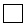 гепаринді қан (гепаринизировання кровь)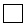 EDTA бар қан (Кровь с EDTA)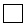 SSP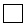 EDTA бар қан (Кровь с EDTA)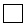 SBT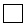 EDTA бар қан (Кровь с EDTA)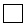 SSO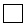 EDTA бар қан (Кровь с EDTA)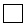 А5 форматы

Формат А5 «Кросс-матч» үйлесімділігіне жеке сынамаға жолдама

Направление на индивидуальную пробу на

совместимость «Кросс-матч»

Материал түрі (Вид материала):МҰ атауы (Наименование МО)________________________

Бөлімше (Отделение)___________________________________

Реципиент

ТАӘ (ФИО)_______________________________________

Қан тобы (Группа крови) _______________________________

Туған түні_________________________________________

(Дата рождения)

Донор

ТАӘ (ФИО)________________________________________

Қан тобы (Группа крови) _______________________________

Туған түні_________________________________________

(Дата рождения)

Талдауға жолдаған дәрігердің қолы ________________________

(Подпись направившего врача)

Талдауға жодаған күні _____________________________А5 форматы

Формат А5«Кросс-матч» үйлесімділігіне жеке сынама нәтижесі

Результат индивидуальной пробы на совместимость 

«Кросс-матч»МҰ атауы (Наименование МО)________________________

Бөлімше (Отделение)___________________________________

Реципиент

ТАӘ (ФИО)_______________________________________

Қан тобы (Группа крови) _______________________________

Туған түні_________________________________________

(Дата рождения)

Донор

ТАӘ (ФИО)________________________________________

Сынама нәтижесі_______________________________________

(Результат пробы)

Дәрігердің қолы (Подпись врача)_____________________

Талдау күні ____________________________________А5 форматы

Формат А5Тромбоциттерді HLA-жүйесі бойынша арнайы іріктеу сынамасына

жолдама

Направление на специальный подбор тромбоцитов по HLA-системеМатериал түрі (Вид материала):МҰ (МО)____________________________________________

Бөлімше (Отделение)____________________________________

Реципиенттің немесе донордың ТАӘ

(ФИО реципиента или донора)____________________________

_______________________________________________________

Туған күні (Дата рождения)________________________________

Ұлты (Национальность)___________________________________

Мекенжайы, телефон ________________________________________

                          (Домашний адрес, телефон) 

Диагнозы (Диагноз)______________________________________

Гематрансфузиялық сыртартқы______________________________

(Гемотрансфузионный анамнез)

Акушерлік сыртартқы______________________________________

(Акушерский анамнез)

АВО мен Rh (АВО и Rh)__________________________________

ҚЖТ тромбоциттерсаны__________________________________

(Количество тромбоцитов в ОАК)

Емдеуші дәрігердің ТАӘ (ФИО лечащего врача)_______________

Байланыс телефондар (Контактные

телефоны)___________________________

Қанды алған күні мен уақыты______________________________

(Дата и время забора крови________________________________А5 форматы

Формат А5Тромбоциттерді HLA-жүйесі бойынша арнайы іріктеудің

нәтижесі

Результат специального подбора тромбоцитов по HLA-системеМҰ атауы (Наименование МО)________________________

Бөлімше (Отделение)___________________________________

Реципиент

ТАӘ (ФИО)_______________________________________

Қан тобы (Группа крови) _______________________________

Туған түні_________________________________________

(Дата рождения)

Донор

ТАӘ (ФИО)________________________________________

Сынама нәтижесі_______________________________________

(Результат пробы)

Дәрігердің қолы (Подпись врача)_____________________

Талдау күні ____________________________________А3 форматы 

Формат А3ҚҰЖЖ бойынша ұйым коды

Код организации по ОКПОҚазақстан Республикасы

Денсаулық сақтау министрлігі

Министерство здравоохранения

Республики КазахстанҚазақстан Республикасы 

Денсаулық сақтау министрінің

міндетін атқарушының

2010 жылғы «23» қарашадағы № 907

бұйрығымен бекітілген

№ 410-13/е нысанды медициналық құжаттамаҰйымның атауы

Наименование организацииМедицинская документация

Форма № 410-13/у утверждена приказом 

и.о. Министра здравоохранения

Республики Казахстан 

«23» ноября 2010 года № 90720____ жылғы (года)

«___» _____________ басталды (начато)20____ жылғы (года)

«__» _____________ аяқталды (окончено)1. Журналды зертхананың жауапты адамы

толтырады.

2. Журнал беттері нөмірленуі, тігілуі, мөрмен

және ұйым басшысының қолымен бекітілуі тиіс1. Журнал заполняется ответственным

лицом лаборатории 

2. Страницы должны быть пронумерованы,

прошнурованы, скреплены печатью и

подписью руководителя организацииҚан

тобы ______

Группа крови

__________ТАӘ

ФИОұяшық №

лункижасуша

фенотипі

(фенотип

клеток)12345678910111213Панель ________________Бақылау - контроль -1A1AПанель ________________1B1BПанель ________________1C1CПанель ________________1D1DПанель ________________1E1EПанель ________________1F1FПанель ________________2F2FПанель ________________2E2EПанель ________________2D2DПанель ________________2C2CПанель ________________2B2BПанель ________________2A2AПанель ________________3A3AПанель ________________3B3BПанель ________________3C3CПанель ________________3D3DПанель ________________3E3EПанель ________________3F3FПанель ________________4F4FПанель ________________4E4EПанель ________________4D4DПанель ________________4C4CПанель ________________4B4BПанель ________________4A4AПанель ________________5A5AПанель ________________5B5BПанель ________________5C5CПанель ________________5D5DПанель ________________5E5EПанель ________________5F5FПанель ________________6F6FПанель ________________6E6EПанель ________________6D6DПанель ________________6C6CПанель ________________6B6BПанель ________________6A6AПанель ________________7A7AПанель ________________7B7BПанель ________________7C7CПанель ________________7D7DПанель ________________7E7EПанель ________________7F7FПанель ________________8F8FПанель ________________8E8EПанель ________________8D8DПанель ________________8C8CПанель ________________8B8BПанель ________________8A8AПанель ________________9A9AПанель ________________9B9BПанель ________________9C9CПанель ________________9D9DПанель ________________9E9EПанель ________________9F9FПанель ________________10F10FПанель ________________10E10EПанель ________________10D10DПанель ________________10C10CПанель ________________10B10BБақылау + контроль +10A10A14151617181920212223242526272829303132333435363738394041424344454647484950PRA %А4 форматы

Формат А4ҚҰЖЖ бойынша ұйым коды

Код организации по ОКПОҚазақстан республикасы

Денсаулық сақтау министрлігі

Министерство здравоохранения

Республики КазахстанҚазақстан Республикасы Денсаулық сақтау

министрінің міндетін атқарушының

2010 жылғы «23» қарашадағы № 907

бұйрығымен бекітілген

№ 410-14/е нысанды медициналық құжаттамаҰйымның атауы:

Наименование организации:Медицинская документация

Форма № 410-14/у утверждена

приказом и.о. Министра

здравоохранения Республики Казахстан

«23» ноября 2010 года № 90720____ жылғы (года)

«___» _____________ басталды (начато)20____ жылғы (года)

«_______________ аяқталды (окончено)Рет

№

п/пМҰ

МОРеципиенттің ТАӘ

ФИО реципиентаҚан тобы

Группа

кровиРезус

факторы

Резус

факторРеципиенттің

HLA-фенотипі

HLA-фенотип реципиента123456Донордың ТАӘ және

коды

ФИО и код донораДонордың

қан тобы

Группа

крови

донораДонордың

резус

факторы

Резус

фактор

донораДонордың

HLA-фенотипі

HLA-фенотип

донораКросс–матч

нәтижесі

Результат

кросс-матчаЕскертпе

ПримечаниеҚолы

Подпись1234567А4 форматы

Формат А4А4 форматы

Формат А4А4 форматы

Формат А4КҰЖЖ бойынша ұйым коды _________________

Код организации по ОКПОҚазақстан Республикасы 

Денсаулық сақтау министрлігі

Министерство здравоохранения

Республики КазахстанҚазақстан Республикасы 

Денсаулық сақтау министрінің міндетін

атқарушының

2010 жылғы «23» қарашадағы № 907

бұйрығымен бекітілген

№ 411/е нысанды медициналық құжаттамаҰйымның атауы

Наименование организацииМедицинская документация

Форма № 411/у утверждена

приказом и.о. Министра

здравоохранения Республики Казахстан 

«23» ноября 2010 года № 90720____ жылғы (года)

«___» _______________ басталды (начато)20____ жылғы (года)

«__» __________________ аяқталды (окончено)1. Жауапты адам толтырады

2. Үлкен көлемді өндіріс

жағдайында өтеусіз және ақылы

доннациялар үшін бөлек есепке алу

журналдарын жүргізу қарастырылады 

3. Қан дозасы мен одан алынған

компоненттердің сәйкестік нөмірі

бірыңғай 

4. 7 – 12-бағандары бойынша

қорытынды шығарылады 

5. Журнал беттері нөмірленуі, тігілуі, мөрмен және ұйым басшысының қолымен бекітілуі тиіс 1. Заполняется ответственным лицом

2. При большом объеме производства

допускается ведение раздельных журналов

учета для безвозмездных и платных

донаций 

3. Доза крови и полученные из нее

компоненты имеют одинаковый

идентификационный номер 

4. Итог подводится по графам 7 – 12 

5. Страницы должны быть пронумерованы,

прошнурованы, скреплены печатью и

подписью руководителя организации Реттік №

Порядковый №Донация

күні

Дата

донацииСәйкестік номері

(таңбасы, штрих-коды

және басқа)

Идентификационный

номер

(марка, штрих-код и др.)Донордың

тегі, аты,

әкесінің аты

Фамилия, имя,

отчество

донораАВ0

жүйесі

бойынша қ

ан тобыГруппа

крови по

системе

АВ0Rh факторыRh фактор123456КонсервантКонсервантДайындалған жаңа алынған қан

Заготовленная кровь цельнаяДайындалған жаңа алынған қан

Заготовленная кровь цельнаяДайындалған жаңа алынған қан

Заготовленная кровь цельнаяАтауы

НаименованиеМөлшері, мл

Объем, млКонсервантсыз, мл

Без консерванта, млКонсервантпен,

мл С

консервантом,

млЗертханалық

талдауға, мл

На лабораторное

исследование, мл7891011Бактериологиялық

талдауға,

мл

Бактериологическое

исследование, млӨндірістік

жарамсыздық

(қан

контейнерінің

ақауы, қан

мөлшерінің

аздылығы,

қан алудың

сәтсіздігі)

Производственный брак

(дефект

гемоконтейнера,

недостаток

объема,

неудачность

забора

крови)Өнім қайда

жіберілді

Куда

передан

продуктЭксфузияға

байланысты

реакциялар

Реакции,

связанные с

эксфузиейМедициналық

көмек

көрсету

Оказание

медицинской

помощиБригада

құрамы

Состав

бригадыЕскертпе

Примечание12131415161718КҰЖЖ бойынша ұйым коды ____________________

Код организации по ОКПОҚазақстан Республикасы 

Денсаулық сақтау

министрлігі

Министерство

здравоохранения

Республики КазахстанҚазақстан Республикасы 

Денсаулық сақтау министрінің

міндетін атқарушының

2010 жылғы «23» қарашадағы № 907

бұйрығымен бекітілген

№ 411-1/е нысанды медициналық құжаттамаҰйымның атауы

Наименование организацииМедицинская документация

Форма № 411-1/у утверждена

приказом и.о. Министра

здравоохранения Республики Казахстан

«23» ноября 2010 года № 90720__ жылғы(года) «___» ____________

басталды (начато)20__ жылғы(года) «__»_ ________________

аяқталды (окончено)1. Қан компоненттерін жарамсыздыққа

шығару және паспорттауға жауапты адам

толтырады

2. Қан компоненттерінің дайындау күні

2-бағанда қойылады

3. Журналда көрсетілмеген қан

компоненттерін өндіру кезінде тиісті

бөлімдерге баған қосылады

4. Журнал беттері нөмірленуі, тігілуі,

мөрмен және ұйым басшысының қолымен

бекітілуі тиіс1. Заполняется лицом, ответственным за

выбраковку и паспортизацию компонентов крови

2. В графе 2 ставится дата заготовки

компонентов крови 

3. При производстве компонентов крови, не

указанных в журнале добавляется графа в

соответствующие разделы

4. Страницы должны быть пронумерованы,

прошнурованы, скреплены печатью и подписью

руководителя организацииР/с № № п/пДайындау

күні

Дата

заготовки Сәйкестендіру

нөмірі

(таңбасы,

штрих-коды

және тағы

басқасы)

Идентификационный

номер

(марка,

штрих-код

и др.)Донордың

тегі, аты,

әкесінің

аты

Фамилия,

имя,

отчество

донораАВО

жүйесі

бойынша

қан тобы 

Группа

крови по

системе

АВ0Rh-факторы

Rh-факторҚДБ алынған қан

компоненттерінің мөлшері

(мл/доз)

Количество компонентов

крови, полученных из ОЗК

(мл/доз)ҚДБ алынған қан

компоненттерінің мөлшері

(мл/доз)

Количество компонентов

крови, полученных из ОЗК

(мл/доз)Р/с № № п/пДайындау

күні

Дата

заготовки Сәйкестендіру

нөмірі

(таңбасы,

штрих-коды

және тағы

басқасы)

Идентификационный

номер

(марка,

штрих-код

и др.)Донордың

тегі, аты,

әкесінің

аты

Фамилия,

имя,

отчество

донораАВО

жүйесі

бойынша

қан тобы 

Группа

крови по

системе

АВ0Rh-факторы

Rh-факторЭритроциттік

масса

Эритроцитная

массаЛейкофильтрленген

эритроциттік

масса

Эритроцитная

масса

лейкофильтрованная12345678ҚДБ алынған қан компоненттерінің мөлшері (мл/доз)

Количество компонентов крови, полученных из ОЗК (мл/доз)ҚДБ алынған қан компоненттерінің мөлшері (мл/доз)

Количество компонентов крови, полученных из ОЗК (мл/доз)ҚДБ алынған қан компоненттерінің мөлшері (мл/доз)

Количество компонентов крови, полученных из ОЗК (мл/доз)ҚДБ алынған қан компоненттерінің мөлшері (мл/доз)

Количество компонентов крови, полученных из ОЗК (мл/доз)ҚДБ алынған қан компоненттерінің мөлшері (мл/доз)

Количество компонентов крови, полученных из ОЗК (мл/доз)ҚДБ алынған қан компоненттерінің мөлшері (мл/доз)

Количество компонентов крови, полученных из ОЗК (мл/доз)ҚДБ алынған қан компоненттерінің мөлшері (мл/доз)

Количество компонентов крови, полученных из ОЗК (мл/доз)Эритроциттік

жүзінді 

Эритроцитная

взвесьЛейкофильтрленген

эритроциттік

жүзінді

Эритроцитная

взвесь

лейкофильтрованнаяЖаңа

мұздатылған

плазма

Плазма

свежезамороженнаяЛейкофильтрленген

жаңа

мұздатылған

плазма

Плазма

свежезамороженная

лейкофильтрованная, Мұздатылған

плазма

Плазма

замороженнаяЖаңа алынған

қанның

дозасынан

қалыптасқан

тромбоциттер

Тромбоциты,

восстановлен-

ные из дозы

цельной кровиЖаңа алынған

қанның

дозасынан

қалыптасқан

Лейкофильтрленген

тромбоциттер

Тромбоциты,

восстанов-

ленные из

дозы цельной

крови

лейкофильтро-

ванный9101112131415Берілді

ПереданоБерілді

ПереданоБерілді

ПереданоБерілді

ПереданоКарантиндеуге 

На карантинКарантиндеуге 

На карантинКарантиндеуге 

На карантинҚұрамында

эритроцит

бар

компоненттері

(беру күні)

Эритроцитсодержащие

компоненты

(дата

выдачи)Қандай

бөлімшеге

В какое

отделение Плазма

(беру

күні)

Плазма

(дата

выдачи)Қандай

бөлімшеге

В какое

отделениеЖаңа алынған

қанның

дозасынан

қалыптасқан

тромбоциттер

(беру күні)

Тромбоциты,

восстановленные из дозы

цельной крови

(дата выдачи)Қандай

бөлімшеге

В какое

отделениеЖаңа

мұздатылған

плазма (күні)

Плазма

свежезамороженная (дата )16171819202122Жоюға

На уничтожениеЖоюға

На уничтожениеЖоюға

На уничтожениеЖоюға

На уничтожениеӨңдеуге

На переработкуӨңдеуге

На переработкуЕскертпе

ПримечаниеҚұрамында

эритроцит

бар

компоненттері

(күні)

Эритроцитсодержащие

компонентыПлазма

(күні)

Плазма

(дата )Жаңа алынған

қанның

дозасынан

қалыптасқан

тромбоциттер

(күні) 

Тромбоциты,

восстанов-

ленные из

дозы цельной

крови

(дата )Акт №

№ актаЖаңа

мұздатылған

плазма

(күні)

Плазма

свежезамо-

роженная

(дата )Жаңа алынған

қанның дозасынан

қалыптасқан

тромбоциттер

(күні)

(Тромбоциты,

восстановленные

из дозы цельной

крови (дата )23242526272829А4 форматы

Формат А4КҰЖЖ бойынша ұйым коды

Код организации по ОКПО _________Қазақстан Республикасы 

Денсаулық сақтау министрлігі

Министерство здравоохранения

Республики КазахстанҚазақстан Республикасы Денсаулық

сақтау министрінің

міндетін атқарушының

2010 жылғы «23» қарашадағы № 907

бұйрығымен бекітілген № 412/е

нысанды медициналық құжаттамаҰйымның атауы

Наименование организацииМедицинская документация

Форма № 412/у утверждена

приказом и.о. министра

здравоохранения Республики Казахстан 

«23» ноября 2010 года № 90720____ жылғы (года)

«___»__________________ басталды (начато)20____ жылғы (года)

«__»________________аяқталды (окончено)1. Жауапты адам толтырады

2. Үлкен көлемді өндіріс жағдайында өтеусіз және ақылы доннациялар үшін бөлек есепке алу журналдарын жүргізу қарастырылады

3. Мультикомпонентті донациямен алынған компоненттердің сәйкестік нөмірі бірыңғай

4. 7 – 27, 32-бағандары бойынша қорытынды шығарылады 

5. Журналда көрсетілмеген қан компоненттерін өндіру кезінде қосымша баған қолданылуы ықтимал 

6. Журнал беттері нөмірленуі, тігілуі, мөрмен және ұйым жетекшісінің мөрі және қолымен бекітілуі тиіс 1. Заполняется ответственным лицом

2. При большом объеме производства допускается ведение раздельных журналов учета для безвозмездных и платных донаций 

3. При мультикомпонентной донации полученные компоненты имеют одинаковый идентификационный номер 

4. Итог подводится по графам 7 – 27, 32 

5. При производстве компонентов крови, не указанных в журнале допускается применение дополнительной графы 

6. Страницы должны быть пронумерованы, прошнурованы, скреплены печатью и подписью руководителя организации Реттік №Донация күні Дата донацииСәйкестік номері(таңбасы, штрих-коды және басқа)Идентификационный номер(марка, штрих-код и др.)Донордың тегі, аты, әкесінің атыФамилия, имя, отчество донораАВО жүйесі бойынша қан тобыГруппа крови по системе АВ0Rh факторыRh фактор123456Жаңа алынған қанның консервантпен бірге мөлшері,

мл

Объем цельной крови с консервантом, млЖаңа алынған қанның консервантпен бірге мөлшері,

мл

Объем цельной крови с консервантом, млЖаңа алынған қанның консервантпен бірге мөлшері,

мл

Объем цельной крови с консервантом, млЖаңа алынған қанның консервантпен бірге мөлшері,

мл

Объем цельной крови с консервантом, млЖаңа алынған қанның консервантпен бірге мөлшері,

мл

Объем цельной крови с консервантом, млТалдауға

алынған

қан, мл

Кровь на

анализы,

млКонсервант,

мл

(CPD,

CPD-A,

Цитрат

Na 4%)Қосымша

ерітінді,

мл (SAGM,Реинфузия

мөлшері,

мл

Объем

реинфузии, млДискретті

плазмаферез

Плазмаферез

дискретныйДискретті

плазмаферез

Плазмаферез

дискретныйАппараттыАппаратныйАппараттыАппаратныйАппараттыАппаратныйТалдауға

алынған

қан, мл

Кровь на

анализы,

млКонсервант,

мл

(CPD,

CPD-A,

Цитрат

Na 4%)Қосымша

ерітінді,

мл (SAGM,Реинфузия

мөлшері,

мл

Объем

реинфузии, мл1-реттік

1- кратный2-реттік

2-х

кратныйПлазмаферезЦитаферезПлазма /

ЦитаферезТалдауға

алынған

қан, мл

Кровь на

анализы,

млКонсервант,

мл

(CPD,

CPD-A,

Цитрат

Na 4%)Қосымша

ерітінді,

мл (SAGM,Реинфузия

мөлшері,

мл

Объем

реинфузии, мл789101112131415Алынған қан компонентері (мөлшері / жасушалар саны)

Полученные компоненты крови (объем / число клеток)Алынған қан компонентері (мөлшері / жасушалар саны)

Полученные компоненты крови (объем / число клеток)Алынған қан компонентері (мөлшері / жасушалар саны)

Полученные компоненты крови (объем / число клеток)Алынған қан компонентері (мөлшері / жасушалар саны)

Полученные компоненты крови (объем / число клеток)Алынған қан компонентері (мөлшері / жасушалар саны)

Полученные компоненты крови (объем / число клеток)Алынған қан компонентері (мөлшері / жасушалар саны)

Полученные компоненты крови (объем / число клеток)Алынған қан компонентері (мөлшері / жасушалар саны)

Полученные компоненты крови (объем / число клеток)Алынған қан компонентері (мөлшері / жасушалар саны)

Полученные компоненты крови (объем / число клеток)Алынған қан компонентері (мөлшері / жасушалар саны)

Полученные компоненты крови (объем / число клеток)Алынған қан компонентері (мөлшері / жасушалар саны)

Полученные компоненты крови (объем / число клеток)Алынған қан компонентері (мөлшері / жасушалар саны)

Полученные компоненты крови (объем / число клеток)Аферездік плазма (дискретті), мл

Плазма аферезная (дискретная), млАферездік плазма (дискретті), мл

Плазма аферезная (дискретная), млАферездік плазма (дискретті), мл

Плазма аферезная (дискретная), млАферездік плазма (дискретті), мл

Плазма аферезная (дискретная), млАферездік плазма (дискретті), мл

Плазма аферезная (дискретная), млТромбоциттер

(л / ф,

аферездік)

Тромбоциты

(л / ф,

аферезные)Тромбоциттер

(л / ф,

аферездік)

Тромбоциты

(л / ф,

аферезные)Эритроциттік

(л / ф,

аферездік)

Эритроцитная

(л / ф,

аферезная)Эритроциттік

(л / ф,

аферездік)

Эритроцитная

(л / ф,

аферезная)Аферездік

гранулоциттер,

мл

Гранулоциты

аферезные, млЛимфоциттер /

Моноциттер, мл

Лимфоциты /

Моноциты, млЖаңа

мұздатылған

замороженнаяЖаңа

мұздатылған

лейкофильтрленген

Свежезамороженная

лейкофильтрованнаяИммунды

ИммуннаяАнтиденелер

титрі

Титр

антителМұздатылған

ЗамороженнаяЖасушалар

саны,

х1011

Число

клеток,

х1011Мөлшері, млОбъем, млМассасы,

мл

Масса, млЖүзінді,

мл

Взвесь, млАферездік

гранулоциттер,

мл

Гранулоциты

аферезные, млЛимфоциттер /

Моноциттер, мл

Лимфоциты /

Моноциты, мл1617181920212223242526Өндірістік

жарамсыздық

Производственный

бракӨндірістік

жарамсыздық

Производственный

бракТрансфузиядан

кейінгі

реакция 

Посттрансфузионная

реакцияМедициналық

көмек

көрсету

Оказание

медицинской

помощиӨнім қайда жіберілді

(бөлімше атауы)

Куда передана

продукция (название

отделения)Өнім қайда жіберілді

(бөлімше атауы)

Куда передана

продукция (название

отделения)Ескертпе

ПримечаниеМөлшері /

Саны

Объем /

КоличествоЖарамсыздыққа

шығару

себебі

Причина

бракаТрансфузиядан

кейінгі

реакция 

Посттрансфузионная

реакцияМедициналық

көмек

көрсету

Оказание

медицинской

помощиӨнім қайда жіберілді

(бөлімше атауы)

Куда передана

продукция (название

отделения)Өнім қайда жіберілді

(бөлімше атауы)

Куда передана

продукция (название

отделения)Ескертпе

ПримечаниеМөлшері /

Саны

Объем /

КоличествоЖарамсыздыққа

шығару

себебі

Причина

бракаТрансфузиядан

кейінгі

реакция 

Посттрансфузионная

реакцияМедициналық

көмек

көрсету

Оказание

медицинской

помощиБөлімшенің

атауы 

название

отделениияСапа

бақылауы

Контроль

качестваЕскертпе

Примечание27282930313233КҰЖЖ бойынша ұйым коды 

Код организации по ОКПО_________Қазақстан Республикасы

Денсаулық сақтау министрлігі

Министерство здравоохранения

Республики КазахстанҚазақстан Республикасы Денсаулық

сақтау министрінің міндетін атқарушының

2010 жылғы «23» қарашадағы  № 907

бұйрығымен бекітілген

№ 412-1/е нысанды 

медициналық құжаттамаҰйымның атауы

Наименование организацииМедицинская документация

Форма № 412-1/у утверждена

приказом и.о. министра

здравоохранения Республики Казахстан

«23» ноября 2010 года № 90720__ жылғы(года)

«___» __________________ басталды (начато)20__ жылғы(года)

«__» _________________ аяқталды (окончено)1. Қан компоненттерін жарамсыздыққа шығару

және паспорттауға жауапты тұлға толтырады.

2. 6-26-бағандары бойынша әр күннің соңында

нәтиже шығарылады.

3. 7-9-бағандардың сомасы 13-24-бағандардың

сомасына тең болуы тиіс.

4. 10-15-бағандардың сомасы

21-26-бағандардың сомасына тең болуы тиіс.

5. Журналда көрсетілмеген қан компоненттерін

өндіру кезде тиісті бөлімдерге баған

қосылады

6. Журнал беттері нөмірленуі, тігілуі,

мөрмен және ұйым басшысының қолымен

бекітілуі тиіс1. Заполняется лицом, ответственным за

выбраковку и паспортизацию крови и ее

компонентов.

2. В конце каждого дня подводится итог

по графам 6-26. 

3. Сумма граф 7-9 должна ровняться

сумме граф 10-26.

4. Сумма граф 10-15 должна ровняться

сумме граф 21-26.

5. При производстве компонентов крови,

не указанных в журнале добавляется в

соответствующие разделы.

6. Страницы должны быть пронумерованы,

прошнурованы, скреплены печатью и

подписью руководителя организацииР/с № /

№ п/пДайындау күні

Дата выбраковкиСәйкестендіру

нөмірі

(таңбасы,

штрих-коды

және тағы

басқасы)

Идентифика-

ционный

номер(марка,

штрих-код и

др.)АВО жүйесі

бойынша қан

тобы

Группа крови

по системе АВОRh-факторы

Резус факторДонордың ТАӘ

ФИО донора123456ҚДБ алынған

компоненттің саны

(мл/доз)

Количество компонентов,

полученных из ОЗКҚДБ алынған

компоненттің саны

(мл/доз)

Количество компонентов,

полученных из ОЗКҚДБ алынған

компоненттің саны

(мл/доз)

Количество компонентов,

полученных из ОЗКСалыстырмалы жарамсыздық

Относительный бракСалыстырмалы жарамсыздық

Относительный бракСалыстырмалы жарамсыздық

Относительный бракАбсолюттік жарамсыздық

Абсолютный бракАбсолюттік жарамсыздық

Абсолютный бракАбсолюттік жарамсыздық

Абсолютный бракАферездік,

жаңа

мұздатылған

плазма

Плазма

свежезамороженная

аферезнаяАнтистафилакокк

плазмасы

Антистафилококковая

плазмаАферездік

тромбоциттер

Тромбоциты

аферезныеАферездік,

жаңа

мұздатылған

плазма

Плазма

свежезамороженная

аферезнаяАферездік,

иммундық,

жаңа

мұздатылған

плазма

Плазма

свежезамороженная

аферезная,

иммуннаяАферездік тромбоциттер Тромбоциты аферезныеАферездік,

жаңа

мұздатылған

плазма

Плазма

свежезамороженная

аферезнаяАферездік,

иммундық,

жаңа

мұздатылған

плазма

Плазма

свежезамороженная

аферезная,

иммуннаяАферездік

тромбоциттер

Тромбоциты

аферезные789101112131415Карантиндеуге берілді

Передано на карантинизацию (мл/доз)Карантиндеуге берілді

Передано на карантинизацию (мл/доз)Өнімді беру бөлімшесіне берілді

Передано в отделение выдачи продукции (мл/доз)Өнімді беру бөлімшесіне берілді

Передано в отделение выдачи продукции (мл/доз)Өнімді беру бөлімшесіне берілді

Передано в отделение выдачи продукции (мл/доз)Аферездік, жаңа

мұздатылған

плазма

Плазма

свежезамороженная

аферезнаяАферездік,

иммундық, жаңа

мұздатылған

плазма

Плазма

свежезамороженная

аферезная,

иммуннаяАферездік,

жаңа

мұздатылған

плазма

Плазма

свежезамороженная

аферезнаяАферездік,

иммундық, жаңа

мұздатылған

плазма

Плазма

свежезамороженная

аферезная,

иммуннаяАферездік

тромбоциттер

Тромбоциты

аферезные1617181920Өңдеуге жіберілді

На переработку (мл/доз)Өңдеуге жіберілді

На переработку (мл/доз)Өңдеуге жіберілді

На переработку (мл/доз)Жоюға жіберілді

На уничтожение (мл/доз)Жоюға жіберілді

На уничтожение (мл/доз)Жоюға жіберілді

На уничтожение (мл/доз)Ескертпе

ПримечаниеАферездік,

жаңа

мұздатылған

плазма

Плазма

свежезамороженная

аферезнаяеАферездік,

иммундық,

жаңа

мұздатылған

плазма

Плазма

свежезамороженная

аферезная,

иммуннаяАферездік

тромбоциттер

Тромбоциты

аферезныеАферездік.

жаңа

мұздатылған

плазма

Плазма

свежезамороженная

аферезнаяеАферездік,

иммундық,

жаңа

мұздатылған

плазма

Плазма

свежезамороженная

аферезная,

иммуннаяАферездік

тромбоциттер

Тромбоциты

аферезныеЕскертпе

Примечание21222324252627А4 форматы

Формат А4КҰЖЖ бойынша ұйым коды

Код организации по ОКПО _________Қазақстан Республикасы 

Денсаулық сақтау министрлігі

Министерство здравоохранения

Республики КазахстанҚазақстан Республикасы Денсаулық

сақтау министрінің міндетін атқарушының

2010 жылғы «23» қарашадағы № 907

бұйрығымен бекітілген 

№ 413/е нысанды медициналық құжаттамаҰйымның атауы

Наименование организацииМедицинская документация

Форма № 413/у 

утверждена приказом и.о. министра

здравоохранения Республики Казахстан 

«23» ноября 2010 года № 90720____ жылғы (года)

«___» __________________ басталды (начато)20____ жылғы (года)

«__» _______________ аяқталды (окончено)Жауапты адам толтырады Үлкен көлемді өндіріс жағдайында өтеусіз және ақылы доннациядан алынған компоненттерге бөлек есепке алу журналдарын жүргізу қарастырылады Қан дозасы мен одан алынған компоненттердің сәйкестік нөмірі бірыңғай 6 – 20, 22, 25, 26-бағандары бойынша қорытынды шығарылады Журналда көрсетілмеген қан компоненттерін өндіру кезінде қосымша баған қолданылуы ықтимал Журнал беттері нөмірленуі, тігілуі, мөрмен және ұйым басшысының қолымен бекітілуі тиіс * – «ерекше клиникалық көрсетілім» жағдайына нұсқайды Заполняется ответственным лицом При большом объеме производства допускается ведение раздельных журналов учета для компонентов, полученных от безвозмездных и платных донаций Доза крови и полученные из нее компоненты имеют одинаковый идентификационный номер Итог подводится по графам 6 – 20, 22, 25, 26 При производстве компонентов крови, не указанных в журнале допускается применение дополнительной графы Страницы должны быть пронумерованы, прошнурованы, скреплены печатью и подписью руководителя организации * – указывает на «особые клинические показания» Реттік №

Порядковый №Күні

ДатаСәйкестік

нөмірі 

(таңбасы, 

штрих-коды

және басқа)

Идентификационный

номер 

(марка,

штрих-код

и др.)АВО жүйесі

бойынша

қан тобы

Группа

крови 

по системе

АВ0Rh

факторы

Rh

факторКонсервантпен тұрақтандырылған жаңа

алынған қаннан алынған компоненттер

(мл/доза)

Компоненты, полученные из крови

цельной, стабилизированной

консервантом (мл/доза)Консервантпен тұрақтандырылған жаңа

алынған қаннан алынған компоненттер

(мл/доза)

Компоненты, полученные из крови

цельной, стабилизированной

консервантом (мл/доза)Консервантпен тұрақтандырылған жаңа

алынған қаннан алынған компоненттер

(мл/доза)

Компоненты, полученные из крови

цельной, стабилизированной

консервантом (мл/доза)Реттік №

Порядковый №Күні

ДатаСәйкестік

нөмірі 

(таңбасы, 

штрих-коды

және басқа)

Идентификационный

номер 

(марка,

штрих-код

и др.)АВО жүйесі

бойынша

қан тобы

Группа

крови 

по системе

АВ0Rh

факторы

Rh

факторЛейкофильтрленген

жаңа

алынған

қан*

Цельная

кровь*

лейкофильтрованнаяПлазма

Плазма Плазма

Плазма Реттік №

Порядковый №Күні

ДатаСәйкестік

нөмірі 

(таңбасы, 

штрих-коды

және басқа)

Идентификационный

номер 

(марка,

штрих-код

и др.)АВО жүйесі

бойынша

қан тобы

Группа

крови 

по системе

АВ0Rh

факторы

Rh

факторЛейкофильтрленген

жаңа

алынған

қан*

Цельная

кровь*

лейкофильтрованнаяЖаңа

мұздатылған

Свежезамороженная Лейкофильтрленген 

жаңа

мұздатылған 

Свежезамороженная

лейкофильтрованная12345678Плазма

Плазма Плазма

Плазма Плазма

Плазма Эритроциттер (эритроциттік масса - болған

жағдайда (бұдан әрі - ЭМ),

лейкоциттік-тромюоциттік қабат - болған

жағдайда (бұдан әрі – ЛТҚ) / лейкоциттік

масса - болған жағдайда (бұдан әрі - ЛМ),

эритроциттік жүзінді - болған жағдайда

(бұдан әрі - ЭЖ)

Эритроциты (эритроцитная масса – при

наличии (далее – ЭМ), лейкотромбоцитарный

слой – при наличии (далее – ЛТС /

лейкоцитная масса – при наличии (далее –

ЛМ), Эритроцитная взвесь – при наличии

(далее – ЭВ)Эритроциттер (эритроциттік масса - болған

жағдайда (бұдан әрі - ЭМ),

лейкоциттік-тромюоциттік қабат - болған

жағдайда (бұдан әрі – ЛТҚ) / лейкоциттік

масса - болған жағдайда (бұдан әрі - ЛМ),

эритроциттік жүзінді - болған жағдайда

(бұдан әрі - ЭЖ)

Эритроциты (эритроцитная масса – при

наличии (далее – ЭМ), лейкотромбоцитарный

слой – при наличии (далее – ЛТС /

лейкоцитная масса – при наличии (далее –

ЛМ), Эритроцитная взвесь – при наличии

(далее – ЭВ)Эритроциттер (эритроциттік масса - болған

жағдайда (бұдан әрі - ЭМ),

лейкоциттік-тромюоциттік қабат - болған

жағдайда (бұдан әрі – ЛТҚ) / лейкоциттік

масса - болған жағдайда (бұдан әрі - ЛМ),

эритроциттік жүзінді - болған жағдайда

(бұдан әрі - ЭЖ)

Эритроциты (эритроцитная масса – при

наличии (далее – ЭМ), лейкотромбоцитарный

слой – при наличии (далее – ЛТС /

лейкоцитная масса – при наличии (далее –

ЛМ), Эритроцитная взвесь – при наличии

(далее – ЭВ)Мұздатылған

ЗамороженнаяИммундық жаңа

мұздатылған

Свежезамо-

роженная

иммуннаяЛейкофильтрленген

иммундық жаңа

мұздатылған

Свежезамороженная

иммунная

лейкофильтрованнаяЭМЛМ алынған

ЭМ

ЭМ

с удаленным

ЛМЛТҚ

ЛТС 91011121314Консервантпен тұрақтандырылған жаңа алынған қаннан алынған компоненттер (мл/доза)

Компоненты, полученные из крови цельной, стабилизированной консервантом (мл/доза)Консервантпен тұрақтандырылған жаңа алынған қаннан алынған компоненттер (мл/доза)

Компоненты, полученные из крови цельной, стабилизированной консервантом (мл/доза)Консервантпен тұрақтандырылған жаңа алынған қаннан алынған компоненттер (мл/доза)

Компоненты, полученные из крови цельной, стабилизированной консервантом (мл/доза)Консервантпен тұрақтандырылған жаңа алынған қаннан алынған компоненттер (мл/доза)

Компоненты, полученные из крови цельной, стабилизированной консервантом (мл/доза)Консервантпен тұрақтандырылған жаңа алынған қаннан алынған компоненттер (мл/доза)

Компоненты, полученные из крови цельной, стабилизированной консервантом (мл/доза)Консервантпен тұрақтандырылған жаңа алынған қаннан алынған компоненттер (мл/доза)

Компоненты, полученные из крови цельной, стабилизированной консервантом (мл/доза)Эритроциттер (ЭМ, ЛТҚ/ЛМ, ЭЖ)

Эритроциты (ЭМ, ЛТС/ЛМ, ЭВ) Эритроциттер (ЭМ, ЛТҚ/ЛМ, ЭЖ)

Эритроциты (ЭМ, ЛТС/ЛМ, ЭВ) Эритроциттер (ЭМ, ЛТҚ/ЛМ, ЭЖ)

Эритроциты (ЭМ, ЛТС/ЛМ, ЭВ) Эритроциттер (ЭМ, ЛТҚ/ЛМ, ЭЖ)

Эритроциты (ЭМ, ЛТС/ЛМ, ЭВ) Тромбоциттер

Тромбоциты Тромбоциттер

Тромбоциты Лейкофильтрленген

эритроциттік масса 

Эритроцитная масса

лейкофильтрованнаяЭритроциттік

жүзінді

Эритроцитная

взвесьЛТҚ алынған

эритроциттік

жүзінді

Эритроцитная

взвесь

с удаленным

ЛТСЛейкофильтрленген

эритроциттік

жүзінді

Эритроцитная

взвесь

лейкофильтрованнаяЖаңа алынған

қан

дозасынан

қалыптасқан 

Восстановленные

из дозы ЦКЖаңа алынған

қан

дозасынан

қалыптасқан

лейкофильтрленген

Восстановленные 

из дозы ЦК

лейкофильтрованные151617181920Өндірістік жарамсыздық

Производственный бракӨндірістік жарамсыздық

Производственный бракӨндірістік жарамсыздық

Производственный бракӨнім қайда жіберілді

Куда передана продукцияӨнім қайда жіберілді

Куда передана продукцияӨнім қайда жіберілді

Куда передана продукцияЕскертпе

ПримечаниеҚан

компонентінің

атауы

Наименование

компонента

кровиМөлшері /

Саны

(мл/доза)

Объем /

Количество

(мл/доза)Жарамсыздыққа

шығару

себебі

Причина

бракаБөлімше

атауы

Название

отделенияБактериологиялық

зерттеу

Бактериальное

исследованиеСапа

бақылауы

Контроль

качества21222324252627КҰЖЖ бойынша ұйым коды

Код организации по ОКПО_________Қазақстан Республикасы

Денсаулық сақтау министрлігі

Министерство здравоохранения

Республики КазахстанҚазақстан Республикасы Денсаулық

сақтау министрінің міндетін атқарушының

2010 жылғы «23» қарашадағы  № 907

бұйрығымен бекітілген № 413-1/е

нысанды медициналық құжаттамаҰйымның атауы

Наименование организацииМедицинская документация

Форма № 413-1/у 

утверждена приказом и.о. министра

здравоохранения Республики Казахстан 

«23» ноября 2010 года № 90720___ жылғы (года)

«___» __________________ басталды (начато)20____ жылғы (года)

«__» ____________ аяқталды (окончено)1. Жауапты тұлға толтырады

2. 8 – 24 және 26-бағандары

бойынша қорытынды шығарылады

3. Журналда көрсетілмеген қан

компоненттерін өндіру кезінде

қосымша баған қолданылуы ықтимал 

4. Журнал беттері нөмірленуі,

тігілуі, мөрмен және ұйым

басшысының қолымен бекітілуі тиіс 

5. * – «ерекше клиникалық көрсетілім» жағдайына нұсқайды 1. Заполняется ответственным лицом

2. Итог подводится по графам 8 – 24 и 26

3. При производстве компонентов крови, не указанных в журнале 

4. допускается применение дополнительной графы 

5. Страницы должны быть пронумерованы, прошнурованы, скреплены печатью и подписью руководителя организации 

6. * – указывает на «особые клинические показания» Реттік №

Порядковый №

Реттік №

Порядковый №Күні

ДатаСәйкестік

нөмірі 

(таңбасы, 

штрих-коды 

және тағы

басқасы)Идентифика-

ционный номер 

(марка,

штрих-код

и др.)Донордың тегі,

аты, әкесінің

аты

Фамилия, имя,

отчество донораАВО жүйесі

бойынша

қан тобы

Группа крови 

по системе

АВ0Rh факторы

Rh фактор123456Қан

компоненті

қайдан

қабылданды

(бөлімше

атауы)Откуда

принят

компонент

крови

(название

отделения)Қан* және оның жасуша компоненттері өндірілді (мл/доза)

Произведено крови* и ее клеточных компонентов (мл/доза)Қан* және оның жасуша компоненттері өндірілді (мл/доза)

Произведено крови* и ее клеточных компонентов (мл/доза)Қан* және оның жасуша компоненттері өндірілді (мл/доза)

Произведено крови* и ее клеточных компонентов (мл/доза)Қан* және оның жасуша компоненттері өндірілді (мл/доза)

Произведено крови* и ее клеточных компонентов (мл/доза)Қан* және оның жасуша компоненттері өндірілді (мл/доза)

Произведено крови* и ее клеточных компонентов (мл/доза)Қан* және оның жасуша компоненттері өндірілді (мл/доза)

Произведено крови* и ее клеточных компонентов (мл/доза)Қан* және оның жасуша компоненттері өндірілді (мл/доза)

Произведено крови* и ее клеточных компонентов (мл/доза)Қан

компоненті

қайдан

қабылданды

(бөлімше

атауы)Откуда

принят

компонент

крови

(название

отделения)Емшараға

дейінгі

мөлшері

Объем

до

процедуры Эритроциттер (жаңа алынған қан*)

Эритроциты (кровь цельная*)Эритроциттер (жаңа алынған қан*)

Эритроциты (кровь цельная*)Эритроциттер (жаңа алынған қан*)

Эритроциты (кровь цельная*)Эритроциттер (жаңа алынған қан*)

Эритроциты (кровь цельная*)Эритроциттер (жаңа алынған қан*)

Эритроциты (кровь цельная*)Эритроциттер (жаңа алынған қан*)

Эритроциты (кровь цельная*)Қан

компоненті

қайдан

қабылданды

(бөлімше

атауы)Откуда

принят

компонент

крови

(название

отделения)Емшараға

дейінгі

мөлшері

Объем

до

процедуры Лейкофильтрленген

жаңа

алынған

қан*

Кровь

цельная*

лейкофильтрованнаяЖуылған

эритроциттер

(лейкофильтрленген)

Эритроциты

отмытые

(лейкофильтрованные)Лейкофильтрленген

эритроциттік

масса 

Эритроцитная

масса лейкофильтрованнаяЛейкофильтрленген

эритроциттік

жүзінді

Эритроцитная

взвесь

лейкофильтрованнаяЛТҚ алынған

эритроциттік

масса

Эритроцитная

масса с

удаленным

ЛТСЛТҚ

алынған

эритроциттік

жүзінді

Эритроцитная

взвесь с

удаленным

ЛТС7891011121314Қан* және оның жасуша компоненттері өндірілді (мл/доза)

Произведено крови* и ее клеточных компонентов (мл/доза) Қан* және оның жасуша компоненттері өндірілді (мл/доза)

Произведено крови* и ее клеточных компонентов (мл/доза) Қан* және оның жасуша компоненттері өндірілді (мл/доза)

Произведено крови* и ее клеточных компонентов (мл/доза) Қан* және оның жасуша компоненттері өндірілді (мл/доза)

Произведено крови* и ее клеточных компонентов (мл/доза) Қан* және оның жасуша компоненттері өндірілді (мл/доза)

Произведено крови* и ее клеточных компонентов (мл/доза) Қан* және оның жасуша компоненттері өндірілді (мл/доза)

Произведено крови* и ее клеточных компонентов (мл/доза) Қан* және оның жасуша компоненттері өндірілді (мл/доза)

Произведено крови* и ее клеточных компонентов (мл/доза) Қан* және оның жасуша компоненттері өндірілді (мл/доза)

Произведено крови* и ее клеточных компонентов (мл/доза) Қан* және оның жасуша компоненттері өндірілді (мл/доза)

Произведено крови* и ее клеточных компонентов (мл/доза) Қан* және оның жасуша компоненттері өндірілді (мл/доза)

Произведено крови* и ее клеточных компонентов (мл/доза) ЛТҚ

ЛТСРәсімге

дейінгі

мөлшері 

Объем

до

процедуры Тромбоциттер

ТромбоцитыТромбоциттер

ТромбоцитыТромбоциттер

ТромбоцитыТромбоциттер

ТромбоцитыТромбоциттер

ТромбоцитыТромбоциттер

ТромбоцитыТромбоциттер

ТромбоцитыТромбоциттер

ТромбоцитыЛТҚ

ЛТСРәсімге

дейінгі

мөлшері 

Объем

до

процедуры Жаңа

алынған қан

дозасынан

қалыптасқан

Восстанов-

ленные 

из дозы ЦКЖаңа

алынған қан

дозасынан

қалыптасқан

Восстанов-

ленные 

из дозы ЦКЖаңа алынған қан

дозасынан 

қалыптасқан, біріктірілген

Восстановленные из дозы

ЦК, пулированныеЖаңа алынған қан

дозасынан 

қалыптасқан, біріктірілген

Восстановленные из дозы

ЦК, пулированныеЖаңа алынған қан

дозасынан 

қалыптасқан, біріктірілген

Восстановленные из дозы

ЦК, пулированныеАферездік

АферезныеАферездік

АферезныеАферездік

АферезныеЛТҚ

ЛТСРәсімге

дейінгі

мөлшері 

Объем

до

процедуры Лейкофильтрленген

ЛейкофильтрованныеЛейкофильтрленген

ЛейкофильтрованныеВирустазартылған

ВирусинактивированныеЛейкофильтрленген

вирустазартылған

Лейкофильтрованные

вирусинактивированныеЛейкофильтрленген

ЛейкофильтрованныеВирустазартылған

ВирусинактивированныеЛейкофильтрленген

вирустазартылған

Лейкофильтрованные

вирусинактивированные15161718192021222324Өндірістік жарамсыздық

Производственный брак Өндірістік жарамсыздық

Производственный брак Өндірістік жарамсыздық

Производственный брак Өнім қайда

жіберілді 

(бөлімше

атауы)

Куда

передана

продукция

(название

отделения)Ескертпе

ПримечаниеҚан

компонентінің

атауы

Наименование

компонента кровиМөлшері / Саны

(мл/доза)

Объем / Количество

(мл/доза)Жарамсыздыққа

шығару себебі

Причина бракаӨнім қайда

жіберілді 

(бөлімше

атауы)

Куда

передана

продукция

(название

отделения)Ескертпе

Примечание2526272829КҰЖЖ бойынша ұйым коды 

Код организации по ОКПО_________Қазақстан Республикасы

Денсаулық сақтау министрлігі

Министерство здравоохранения

Республики КазахстанҚазақстан Республикасы Денсаулық

сақтау министрінің міндетін атқарушының

2010 жылғы «23» қарашадағы № 907

бұйрығымен бекітілген

№ 413-2/е нысанды медициналық құжаттамаҰйымның атауы

Наименование организацииМедицинская документация

Форма № 413-2/у 

утверждена приказом и.о. министра

здравоохранения Республики Казахстан

«23» ноября 2010 года № 90720____ жылғы(года)

«___» ________________ басталды (начато)20____ жылғы (года)

«__» _________________ аяқталды (окончено)1. Жауапты тұлға толтырады 

2. Журнал беттері нөмірленуі, тігілуі, мөрмен және ұйым басшысының қолымен бекітілуі тиіс 1. Заполняется ответственным лицом 

2. Страницы должны быть пронумерованы, прошнурованы, скреплены печатью и подписью руководителя организации Реттік №

Порядковый № Жаңа мұздатылған плазманың - болған жағдайда

(бұдан әрі ЖМП) паспорты (карантинделген)

Паспорт плазмы свежезамороженной - при наличии

(далее – СЗП) (карантинизированной)Жаңа мұздатылған плазманың - болған жағдайда

(бұдан әрі ЖМП) паспорты (карантинделген)

Паспорт плазмы свежезамороженной - при наличии

(далее – СЗП) (карантинизированной)Жаңа мұздатылған плазманың - болған жағдайда

(бұдан әрі ЖМП) паспорты (карантинделген)

Паспорт плазмы свежезамороженной - при наличии

(далее – СЗП) (карантинизированной)Жаңа мұздатылған плазманың - болған жағдайда

(бұдан әрі ЖМП) паспорты (карантинделген)

Паспорт плазмы свежезамороженной - при наличии

(далее – СЗП) (карантинизированной)Жаңа мұздатылған плазманың - болған жағдайда

(бұдан әрі ЖМП) паспорты (карантинделген)

Паспорт плазмы свежезамороженной - при наличии

(далее – СЗП) (карантинизированной)Қан

компоненті

қайдан

қабылданды

(бөлімше

атауы)

Откуда

принят

компонент

крови

(название

отделения)ЖМП-ны

еріту

күні мен

режимі

(t0C,

уақыты) 

Дата и

режим

(t0C,

время)

оттаивания СЗПЖМП-ны

центрифугалау

күні мен

режимі 

(айналым,

t0C,

уақыты) 

Дата и

режим

(обороты,

t0C, время)

центрифугирования СЗПРеттік №

Порядковый № Дайындау

күні

Дата

заготовкиСәйкестік

нөмірі

(таңбасы,

штрих-коды

және тағы

басқасы)

Идентификационный

номер 

(марка,

штрих-код

и др.)АВО

жүйесі

бойынша

қан тобы

Группа

крови по

системе

АВ0Rh

факторы Rh

факторЖМП-ң

бастапқы

мөлшері

(мл/доза)

Исходный

объем СЗП

(мл/доза)Қан

компоненті

қайдан

қабылданды

(бөлімше

атауы)

Откуда

принят

компонент

крови

(название

отделения)ЖМП-ны

еріту

күні мен

режимі

(t0C,

уақыты) 

Дата и

режим

(t0C,

время)

оттаивания СЗПЖМП-ны

центрифугалау

күні мен

режимі 

(айналым,

t0C,

уақыты) 

Дата и

режим

(обороты,

t0C, время)

центрифугирования СЗП123456789Алынған өнімдерАлынған өнімдерАлынған өнімдерАлынған өнімдерАлынған өнімдерАлынған өнімдерӨндірістік жарамсыздық

Производствен-ный бракӨндірістік жарамсыздық

Производствен-ный бракӨндірістік жарамсыздық

Производствен-ный бракЕскертпе

ПримечаниеКриопреципитат

(карантинделген)

(карантинизирован)Криопреципитат

(карантинделген)

(карантинизирован)Супернатанттық плазма

(карантинделген)

Плазма супертантная

(карантинизированная) Супернатанттық плазма

(карантинделген)

Плазма супертантная

(карантинизированная) Супернатанттық плазма

(карантинделген)

Плазма супертантная

(карантинизированная) Супернатанттық плазма

(карантинделген)

Плазма супертантная

(карантинизированная) Өндірістік жарамсыздық

Производствен-ный бракӨндірістік жарамсыздық

Производствен-ный бракӨндірістік жарамсыздық

Производствен-ный бракЕскертпе

ПримечаниеМөлшері /

Саны (мл/доза)

Объем /

Количество

(мл/доза)Өнім

қайда

жіберілді

(бөлімше

атауы)

Куда

передан продукт

(название

отделения)Мөлшері /

Саны (мл/доза)

Объем /

Количество

(мл/доза)Өнім

қайда

жіберілді

(бөлімше

атауы)

Куда

передан

продукт

(название

отделения)Бактериологиялық

зерттеу

Бактериологическое

исследованиеСапа

бақылауы

Контроль

качестваКомпонент

атауы

Наименование

компонента Мөлшері

/ Саны

(мл/доза)

Объем /

Количество

(мл/доза)Жарамсыздыққа

шығару

себебі

Причина

бракаЕскертпе

Примечание10111213141516171819А4 форматы

Формат А4ҚҰЖЖ бойынша ұйым коды

Код организации по ОКПОҚазақстан Республикасы

Денсаулық сақтау министрлігі

Министерство здравоохранения

Республики КазахстанҚазақстан Республикасы Денсаулық сақтау

министрінің міндетін атқарушының

2010 жылғы «23» қарашадағы № 907

бұйрығымен бекітілген 

№ 413-3/е нысанды медициналық құжаттамаҰйымның атауы

Наименование организацииМедицинская документация

Форма № 413-3/у 

утверждена приказом и.о. министра

здравоохранения Республики Казахстан 

«23» ноября 2010 года № 90720____ жылғы (года)

«___» _____________ басталды (начато)20____ жылғы (года)

«__» ______________ аяқталды (окончено)1. Жауапты тұлға толтырады 

2. Журнал беттері нөмірленуі, тігілуі,

мөрмен және ұйым басшысының қолымен

бекітілуі тиіс 1. Заполняется ответственным лицом

2. Страницы должны быть пронумерованы,

прошнурованы, скреплены печатью и подписью

руководителя организацииРеттік

№

Порядковый №Бастапқы плазма компонентінің паспорты

(плазма, л/ф плазма, біріктірілген плазма, аферезді плазма, иммунды

плазма және т.б.)

Паспорт исходного плазменного копонента

(плазма, плазма л/ф, плазма пулированная, плазма аферезная, плазма

иммунная и др.)Бастапқы плазма компонентінің паспорты

(плазма, л/ф плазма, біріктірілген плазма, аферезді плазма, иммунды

плазма және т.б.)

Паспорт исходного плазменного копонента

(плазма, плазма л/ф, плазма пулированная, плазма аферезная, плазма

иммунная и др.)Бастапқы плазма компонентінің паспорты

(плазма, л/ф плазма, біріктірілген плазма, аферезді плазма, иммунды

плазма және т.б.)

Паспорт исходного плазменного копонента

(плазма, плазма л/ф, плазма пулированная, плазма аферезная, плазма

иммунная и др.)Бастапқы плазма компонентінің паспорты

(плазма, л/ф плазма, біріктірілген плазма, аферезді плазма, иммунды

плазма және т.б.)

Паспорт исходного плазменного копонента

(плазма, плазма л/ф, плазма пулированная, плазма аферезная, плазма

иммунная и др.)Бастапқы плазма компонентінің паспорты

(плазма, л/ф плазма, біріктірілген плазма, аферезді плазма, иммунды

плазма және т.б.)

Паспорт исходного плазменного копонента

(плазма, плазма л/ф, плазма пулированная, плазма аферезная, плазма

иммунная и др.)Бастапқы плазма компонентінің паспорты

(плазма, л/ф плазма, біріктірілген плазма, аферезді плазма, иммунды

плазма және т.б.)

Паспорт исходного плазменного копонента

(плазма, плазма л/ф, плазма пулированная, плазма аферезная, плазма

иммунная и др.)Бастапқы плазма компонентінің паспорты

(плазма, л/ф плазма, біріктірілген плазма, аферезді плазма, иммунды

плазма және т.б.)

Паспорт исходного плазменного копонента

(плазма, плазма л/ф, плазма пулированная, плазма аферезная, плазма

иммунная и др.)Реттік

№

Порядковый №Дайындау

күні

Дата

заготовкиСәйкестік

нөмірі

(таңбасы,

штрих-коды

және тағы

басқасы)

Идентифи-

кационный

номер 

(марка,

штрих-код

и др.)Донордың

тегі, аты,

әкесінің

аты

Фамилия,

имя,

отчество

донораКомпонент

атауы 

Наимено-

вание

компонентаАВО

жүйесі

бойынша

қан тобы

Группа

крови по

системе

АВ0Rh

факторы

Rh

факторБастапқы

мөлшері,

мл

Исходный

объем, мл12345678Қан

компоненті

қайдан

қабылданды

(бөлімше

атауы)

Откуда

принят

компонент

крови

(название

отделения)ЖМП-ны еріту

күні және

режимі (t0C,

уақыт,)

Дата и режим

разморажи-

вания СЗП

(t0C, время)Вируста-

зартылған

жаңа

мұзда-

тылған

плазма 

Мөлшері /

Саны,

мл/доза

Плазма

свезамо-

роженная

вирусинак-

тивиро-

ванная

Объем /

Количество,

мл/дозаӨндірістік

жарамсыздық

Производственный бракӨндірістік

жарамсыздық

Производственный бракӨнім

қайда

жіберілді

(бөлімше

атауы)

Куда

передана

продукция

(название

отделения)Ескертпе

ПримечаниеҚан

компоненті

қайдан

қабылданды

(бөлімше

атауы)

Откуда

принят

компонент

крови

(название

отделения)ЖМП-ны еріту

күні және

режимі (t0C,

уақыт,)

Дата и режим

разморажи-

вания СЗП

(t0C, время)Вируста-

зартылған

жаңа

мұзда-

тылған

плазма 

Мөлшері /

Саны,

мл/доза

Плазма

свезамо-

роженная

вирусинак-

тивиро-

ванная

Объем /

Количество,

мл/дозаМөлшері /

Саны

(мл/доза)

Объем /

Количество

(мл/доза)Жарамсыз-

дыққа

шығару

себебі

Причина

бракаӨнім

қайда

жіберілді

(бөлімше

атауы)

Куда

передана

продукция

(название

отделения)Ескертпе

Примечание9101112131415А4 форматы

Формат А4ҚҰЖЖ бойынша ұйым коды

Код организации по ОКПОҚазақстан Республикасы

Денсаулық сақтау министрлігі

Министерство здравоохранения

Республики КазахстанҚазақстан Республикасы Денсаулық сақтау

министрінің міндетін атқарушының

2010 жылғы «23» қарашадағы № 907

бұйрығымен бекітілген 

№ 413-4/е нысанды медициналық құжаттамаҰйымның атауы

Наименование организацииМедицинская документация

Форма № 413-4/у 

утверждена приказом и.о. министра

здравоохранения Республики Казахстан 

«23» ноября 2010 года № 90720____ жылғы (года)

«___»________________ басталды (начато)20____ жылғы (года)

«__»_____________ аяқталды (окончено)1. Жауапты тұлға толтырады

2. Журнал беттері нөмірленуі, тігілуі, мөрмен

және ұйым басшысының қолымен бекітілуі тиіс 1. Заполняется ответственным  лицом 

2. Страницы должны быть пронумерованы,

прошнурованы, скреплены печатью и

подписью руководителя организацииРеттік №

Порядковый №Бастапқы эритроциттік компонентінің паспорты

(л/ф жаңа алынған қан, л/ф эритроциттік масса, л/ф эритроциттік жүзінді

және т.б.)

Паспорт исходного эритроцитного копонента

(кровь целная л/ф, эритроцитная масса л/ф, эритроцитная взвесь л/ф и др.)Бастапқы эритроциттік компонентінің паспорты

(л/ф жаңа алынған қан, л/ф эритроциттік масса, л/ф эритроциттік жүзінді

және т.б.)

Паспорт исходного эритроцитного копонента

(кровь целная л/ф, эритроцитная масса л/ф, эритроцитная взвесь л/ф и др.)Бастапқы эритроциттік компонентінің паспорты

(л/ф жаңа алынған қан, л/ф эритроциттік масса, л/ф эритроциттік жүзінді

және т.б.)

Паспорт исходного эритроцитного копонента

(кровь целная л/ф, эритроцитная масса л/ф, эритроцитная взвесь л/ф и др.)Бастапқы эритроциттік компонентінің паспорты

(л/ф жаңа алынған қан, л/ф эритроциттік масса, л/ф эритроциттік жүзінді

және т.б.)

Паспорт исходного эритроцитного копонента

(кровь целная л/ф, эритроцитная масса л/ф, эритроцитная взвесь л/ф и др.)Бастапқы эритроциттік компонентінің паспорты

(л/ф жаңа алынған қан, л/ф эритроциттік масса, л/ф эритроциттік жүзінді

және т.б.)

Паспорт исходного эритроцитного копонента

(кровь целная л/ф, эритроцитная масса л/ф, эритроцитная взвесь л/ф и др.)Бастапқы эритроциттік компонентінің паспорты

(л/ф жаңа алынған қан, л/ф эритроциттік масса, л/ф эритроциттік жүзінді

және т.б.)

Паспорт исходного эритроцитного копонента

(кровь целная л/ф, эритроцитная масса л/ф, эритроцитная взвесь л/ф и др.)Бастапқы эритроциттік компонентінің паспорты

(л/ф жаңа алынған қан, л/ф эритроциттік масса, л/ф эритроциттік жүзінді

және т.б.)

Паспорт исходного эритроцитного копонента

(кровь целная л/ф, эритроцитная масса л/ф, эритроцитная взвесь л/ф и др.)Реттік №

Порядковый №Дайындау

күні

Дата

заготовкиСәйкестік

нөмірі

(таңбасы,

штрих-коды

және тағы

басқа)

Идентифи-

кационный

номер 

(марка,

штрих-код и

др.)Донордың

тегі, аты,

әкесінің

аты

Фамилия,

имя,

отчество

донораКомпонент атауы Наимено-

вание

компонентаАВО

жүйесі

бойынша

қан тобы

Группа

крови по

системе

АВ0Rh

факторы 

Rh

факторБастапқы

мөлшері,

мл

Исходный

объем, мл12345678Қан

компоненті

қайдан

қабылданды

(бөлімше

атауы)

Откуда

принят

компонент

крови

(название

отделения)Алдын ала

дайндау

режимі

(t0C,

уақыт)

Режим

предвари-

тельной

подготовки

(t0C,

время)I-ші

центри-

фугалау

режимі

(t0C,

уақыт,

айналым)

I-ый режим

центрифу-

гирования

(t0C,

время,

обороты)Алынған эритроциттік

концентраты I

Полученнный

эритроцитный

концентрат IАлынған эритроциттік

концентраты I

Полученнный

эритроцитный

концентрат II I-ші

центрифу-

галау режимі

(t0C, уақыт,

айналым)

I I-ой режим

центрифу-

гирования

(t0C, время,

обороты)Криопротектор

(атауы,

концентрациясы %,

қолданған

мөлшері мл)

Криопротектор

(наименование,

концентрация %,

использованный

объем мл)Қан

компоненті

қайдан

қабылданды

(бөлімше

атауы)

Откуда

принят

компонент

крови

(название

отделения)Алдын ала

дайндау

режимі

(t0C,

уақыт)

Режим

предвари-

тельной

подготовки

(t0C,

время)I-ші

центри-

фугалау

режимі

(t0C,

уақыт,

айналым)

I-ый режим

центрифу-

гирования

(t0C,

время,

обороты)Мөлшері,

мл

Объем, млГематокрит, %I I-ші

центрифу-

галау режимі

(t0C, уақыт,

айналым)

I I-ой режим

центрифу-

гирования

(t0C, время,

обороты)Криопротектор

(атауы,

концентрациясы %,

қолданған

мөлшері мл)

Криопротектор

(наименование,

концентрация %,

использованный

объем мл)9101112131415Алынған эритроци

концентраты I I

Полученнный

эритроцитный

концентрат I IАлынған эритроци

концентраты I I

Полученнный

эритроцитный

концентрат I IМұздатылған эритроциттер

Замороженные эритроцитыМұздатылған эритроциттер

Замороженные эритроцитыМұздатылған эритроциттер

Замороженные эритроцитыМұздатылған эритроциттер

Замороженные эритроцитыМұздатылған эритроциттер

Замороженные эритроцитыМөлшері,

мл

Объем,

млГематокрит, %Криопротектор /

жалпы көлем

%

Криопротектор

/ общий

объем %Мөлшері,

мл

Объем, млГематокрит %Өнім коды

Код

продуктаМұздату t0C

t0C

замораживания16171819202122А4 форматы

Формат А4КҰЖЖ бойынша ұйым коды 

Код организации по ОКПО_________Қазақстан Республикасы 

Денсаулық сақтау министрлігі

Министерство здравоохранения

Республики КазахстанҚазақстан Республикасы Денсаулық сақтау

министрінің міндетін атқарушының

2010 жылғы «23» қарашадағы № 907

бұйрығымен бекітілген

№ 413-5/е нысанды медициналық құжаттамаҰйымның атауы

Наименование организацииМедицинская документация

Форма № 413-5/у 

утверждена приказом и.о. министра

здравоохранения Республики Казахстан 

«23» ноября 2010 года № 90720___ жылғы (года)

«___»__________________ басталды (начато)20____ жылғы (года)

«__» ____________________ аяқталды (окончено)1. Жауапты тұлға толтырады 

2. 7 – 23 және 25-бағандары бойынша қорытынды шығарылады 

3. Журналда көрсетілмеген қан компоненттерін өндіру кезінде

қосымша баған қолданылуы мүмкін 

4. Журнал беттері нөмірленуі, тігілуі, мөрмен және ұйым

басшысының қолымен бекітілуі тиіс 

5. * – «ерекше клиникалық көрсетілім» жағдайын көрсетеді 1. Заполняется ответственным лицом 

2. Итог подводится по графам 8 – 23 и 25 

3. При производстве компонентов крови, не указанных в

журнале допускается применение дополнительной графы 

4. Страницы должны быть пронумерованы, прошнурованы,

скреплены печатью и подписью руководителя организации 

5. * – указывает на «особые клинические показания» Реттік №

Порядковый №

Реттік №

Порядковый №Күні

ДатаСәйкестік

нөмірі 

(таңбасы, 

штрих-коды 

және басқа)

Идентифика-

ционный номер 

(марка,

штрих-код

и др.)Донордың

тегі, аты,

әкесінің

аты

Фамилия,

имя,

отчество

донораАВО жүйесі

бойынша

қан тобы

Группа

крови 

по системе

АВ0Rh

факторы

Rh факторҚан

компоненті

қайдан

қабылданды

(бөлімше

атауы)

Откуда

принят

компонент

крови

(название

отделения)1234567Сәулеленген қан* және оның жасуша компоненттері өндірілді (мл/доза)

Произведено облученной крови* и ее клеточных компонентов (мл/доза)Сәулеленген қан* және оның жасуша компоненттері өндірілді (мл/доза)

Произведено облученной крови* и ее клеточных компонентов (мл/доза)Сәулеленген қан* және оның жасуша компоненттері өндірілді (мл/доза)

Произведено облученной крови* и ее клеточных компонентов (мл/доза)Сәулеленген қан* және оның жасуша компоненттері өндірілді (мл/доза)

Произведено облученной крови* и ее клеточных компонентов (мл/доза)Сәулеленген қан* және оның жасуша компоненттері өндірілді (мл/доза)

Произведено облученной крови* и ее клеточных компонентов (мл/доза)Сәулеленген қан* және оның жасуша компоненттері өндірілді (мл/доза)

Произведено облученной крови* и ее клеточных компонентов (мл/доза)Сәулеленген қан* және оның жасуша компоненттері өндірілді (мл/доза)

Произведено облученной крови* и ее клеточных компонентов (мл/доза)Емшараға

дейінгі

мөлшері 

Объем до

процедуры Эритроциттер (жаңа алынған қан*)

Эритроциты (кровь цельная*)Эритроциттер (жаңа алынған қан*)

Эритроциты (кровь цельная*)Эритроциттер (жаңа алынған қан*)

Эритроциты (кровь цельная*)Эритроциттер (жаңа алынған қан*)

Эритроциты (кровь цельная*)Эритроциттер (жаңа алынған қан*)

Эритроциты (кровь цельная*)Эритроциттер (жаңа алынған қан*)

Эритроциты (кровь цельная*)Емшараға

дейінгі

мөлшері 

Объем до

процедуры Лейкофильтрленген

жаңа

алынған

қан*

Кровь

цельная*

лейкофильтрованнаяЖуылған

эритроциттер

(лейкофильтрленген)

Эритроциты

отмытые

(лейкофильтрованные)Лейкофильтрленген

эритроциттік

масса 

Эритроцитная

масса

лейкофильтрованнаяЛейкофильтрленген

эритроциттік

жүзінді

Эритроцитная

взвесь

лейкофильтрованнаяЛТҚ

алынған

эритроциттік

масса

Эритроцитная

масса с

удаленным

ЛТСЛТҚ алынған

эритроциттік

жүзінді

Эритроцитная

взвесь с

удаленным

ЛТС891011121314Сәулеленген қан* және оның жасуша компоненттері өндірілді (мл/доза)

Произведено облученной крови* и ее клеточных компонентов (мл/доза)Сәулеленген қан* және оның жасуша компоненттері өндірілді (мл/доза)

Произведено облученной крови* и ее клеточных компонентов (мл/доза)Сәулеленген қан* және оның жасуша компоненттері өндірілді (мл/доза)

Произведено облученной крови* и ее клеточных компонентов (мл/доза)Сәулеленген қан* және оның жасуша компоненттері өндірілді (мл/доза)

Произведено облученной крови* и ее клеточных компонентов (мл/доза)Сәулеленген қан* және оның жасуша компоненттері өндірілді (мл/доза)

Произведено облученной крови* и ее клеточных компонентов (мл/доза)Сәулеленген қан* және оның жасуша компоненттері өндірілді (мл/доза)

Произведено облученной крови* и ее клеточных компонентов (мл/доза)Сәулеленген қан* және оның жасуша компоненттері өндірілді (мл/доза)

Произведено облученной крови* и ее клеточных компонентов (мл/доза)Сәулеленген қан* және оның жасуша компоненттері өндірілді (мл/доза)

Произведено облученной крови* и ее клеточных компонентов (мл/доза)Сәулеленген қан* және оның жасуша компоненттері өндірілді (мл/доза)

Произведено облученной крови* и ее клеточных компонентов (мл/доза)Лейкоциттер

Лейкоциты Лейкоциттер

Лейкоциты Рәсімге

дейінгі

мөлшері 

Объем до

процедурыТромбоциттер

ТромбоцитыТромбоциттер

ТромбоцитыТромбоциттер

ТромбоцитыТромбоциттер

ТромбоцитыТромбоциттер

ТромбоцитыТромбоциттер

ТромбоцитыЛейкоциттік

масса

(ЛТҚ)

Лейкоцитная

масса

(ЛТС)Аферездік

гранулоциттер

Гранулоциты

аферезныеРәсімге

дейінгі

мөлшері 

Объем до

процедурыЖаңа алынған қан

дозасынан

қалыптасқан

Восстановленные из

дозы ЦКЖаңа алынған қан

дозасынан

қалыптасқан

Восстановленные из

дозы ЦКЖаңа алынған қан

дозасынан 

қалыптасқан,

жинақталған

Восстановленные из

дозы ЦК,

пулированныеЖаңа алынған қан

дозасынан 

қалыптасқан,

жинақталған

Восстановленные из

дозы ЦК,

пулированныеАферездік

АферезныеАферездік

АферезныеЛейкоциттік

масса

(ЛТҚ)

Лейкоцитная

масса

(ЛТС)Аферездік

гранулоциттер

Гранулоциты

аферезныеРәсімге

дейінгі

мөлшері 

Объем до

процедурыЛейкофильтрленген

ЛейкофильтрованныеЛейкофильтрленген

Лейкофильтрованные Лейкофильтрленген

Лейкофильтрованные151617181920212223А4 форматы

Формат А4ҚҰЖЖ бойынша ұйым коды

Код организации по ОКПОҚазақстан Республикасы

Денсаулық сақтау министрлігі

Министерство здравоохранения

Республики КазахстанҚазақстан Республикасы Денсаулық сақтау

министрінің міндетін атқарушының

2010 жылғы «23» қарашадағы 

№ 907 бұйрығымен бекітілген 

№ 413-6/е нысанды медициналық құжаттамаҰйымның атауы

Наименование организацииМедицинская документация

Форма № 413-6/у 

утверждена приказом и.о. министра

здравоохранения Республики Казахстан 

«23» ноября 2010 года № 90720____ жылғы (года)

«___»________________ басталды (начато)20____ жылғы (года)

«__»_________________ аяқталды (окончено)1. Жауапты адам толтырады 

2. Журнал беттері нөмірленуі, тігілуі, мөрмен

және ұйым басшысының қолымен бекітілуі тиіс 1. Заполняется ответственным лицом 

2. Страницы должны быть пронумерованы,

прошнурованы, скреплены печатью и подписью

руководителя организации Реттік №

Порядковый №Жаңа мұздатылған плазманың паспорты

(карантинделген)

Паспорт 

плазмы свежезамороженной (карантинизированной)Жаңа мұздатылған плазманың паспорты

(карантинделген)

Паспорт 

плазмы свежезамороженной (карантинизированной)Жаңа мұздатылған плазманың паспорты

(карантинделген)

Паспорт 

плазмы свежезамороженной (карантинизированной)Жаңа мұздатылған плазманың паспорты

(карантинделген)

Паспорт 

плазмы свежезамороженной (карантинизированной)Жаңа мұздатылған плазманың паспорты

(карантинделген)

Паспорт 

плазмы свежезамороженной (карантинизированной)Жаңа

мұзда-

тылған

плазма

қайдан

қабылданды

(бөлімше

атауы)

Откуда

принята

плазма

свежеза-

мороженная

(названание

отделения)ЖМП-ны

еріту

күні мен

режимі

(t0C,

уақыты) 

Дата и

режим

(t0C,

время)

размора-

живания СЗПРеттік №

Порядковый №Дайындау

күні

Дата

заготовкиСәйкестік

нөмірі

(таңбасы,

штрих-коды

және басқа)

Идентифика-

ционный

номер 

(марка,

штрих-код и

др.)АВО

жүйесі

бойынша

қан тобы

Группа

крови по

системе

АВ0Rh

факторы

Rh

факторЖМП-ң

бастапқы

мөлшері

(мл/доза)

Исходный

объем СЗП

(мл/доза)Жаңа

мұзда-

тылған

плазма

қайдан

қабылданды

(бөлімше

атауы)

Откуда

принята

плазма

свежеза-

мороженная

(названание

отделения)ЖМП-ны

еріту

күні мен

режимі

(t0C,

уақыты) 

Дата и

режим

(t0C,

время)

размора-

живания СЗП12345678Алынған плазманың туындылары (компоненттері) мұздатылған

Полученные дериваты (компоненты) плазмы замороженыАлынған плазманың туындылары (компоненттері) мұздатылған

Полученные дериваты (компоненты) плазмы замороженыАлынған плазманың туындылары (компоненттері) мұздатылған

Полученные дериваты (компоненты) плазмы замороженыАлынған плазманың туындылары (компоненттері) мұздатылған

Полученные дериваты (компоненты) плазмы замороженыАлынған плазманың туындылары (компоненттері) мұздатылған

Полученные дериваты (компоненты) плазмы замороженыАлынған плазманың туындылары (компоненттері) мұздатылған

Полученные дериваты (компоненты) плазмы замороженыАлынған плазманың туындылары (компоненттері) мұздатылған

Полученные дериваты (компоненты) плазмы замороженыАлынған плазманың туындылары (компоненттері) мұздатылған

Полученные дериваты (компоненты) плазмы замороженыФибрин желімі

(карантинделген)

Фибриновый клей

(карантинизированный)Фибрин желімі

(карантинделген)

Фибриновый клей

(карантинизированный)Фибрин желімі

(карантинделген)

Фибриновый клей

(карантинизированный)Фибрин желімі

(карантинделген)

Фибриновый клей

(карантинизированный)Супернатантты плазма (карантинделген)

Плазма супертантная (карантинизированная)Супернатантты плазма (карантинделген)

Плазма супертантная (карантинизированная)Супернатантты плазма (карантинделген)

Плазма супертантная (карантинизированная)Супернатантты плазма (карантинделген)

Плазма супертантная (карантинизированная)Криопреци

питат:

Мөлшері /

Саны

(мл/доза)

Объем /

Количество

(мл/доза)Тромбин:

Мөлшері /

Саны

(мл/доза)

Объем /

Количество

(мл/доза) Мұздату

режімі (t0С,

уақыты)

Режим

замораживания

(t0С, время)Өнім

қайда

жіберілді

(бөлімше

атауы)

Куда

передан

продукт

(название

отделения) Мөлшері /

Саны

(мл/доза)

Объем /

Количество

(мл/доза)Өнім қайда жіберілді

Куда передан продуктӨнім қайда жіберілді

Куда передан продуктӨнім қайда жіберілді

Куда передан продуктКриопреци

питат:

Мөлшері /

Саны

(мл/доза)

Объем /

Количество

(мл/доза)Тромбин:

Мөлшері /

Саны

(мл/доза)

Объем /

Количество

(мл/доза) Мұздату

режімі (t0С,

уақыты)

Режим

замораживания

(t0С, время)Өнім

қайда

жіберілді

(бөлімше

атауы)

Куда

передан

продукт

(название

отделения) Мөлшері /

Саны

(мл/доза)

Объем /

Количество

(мл/доза)Бөлімше

атауы

Название

отделенияБактери-

ологиялық

зерттеу

Бактериоло-

гическое

исследованиеСапа

бақылауы

Контроль

качества910111213141516Өндірістік жарамсыздық

Производственный бракӨндірістік жарамсыздық

Производственный бракӨндірістік жарамсыздық

Производственный бракЕскертпе

ПримечаниеКомпонент

атауы

Наимено-

вание

компонентаМөлшері /

Саны (мл/доза)

Объем /

Количество

(мл/доза)Жарамсыздыққа шығару себебі

Причина бракаЕскертпе

Примечание17181920А4 форматы

Формат А4ҚҰЖЖ бойынша ұйым коды

Код организации по ОКПОҚазақстан Республикасы

Денсаулық сақтау министрлігі

Министерство здравоохранения

Республики КазахстанҚазақстан Республикасы Денсаулық сақтау

министрінің міндетін атқарушының

2010 жылғы «23» қарашадағы 

№ 907 бұйрығымен бекітілген 

№ 413-7/е нысанды медициналық құжаттамаҰйымның атауы

Наименование организацииМедицинская документация

Форма № 413-7/у 

утверждена приказом и.о. министра

здравоохранения Республики Казахстан 

«23» ноября 2010 года № 90720____ жылғы (года)

«___»________________ басталды (начато)20____ жылғы (года)

«__»_______________ аяқталды (окончено)1. Жауапты тұлға толтырады 

2. Журнал беттері нөмірленуі, тігілуі, мөрмен

және ұйым басшысының қолымен бекітілуі тиіс 1. Заполняется ответственным

лицом 

2. Страницы должны быть пронумерованы,

прошнурованы, скреплены печатью и подписью руководителя организации Реттік №

Порядковый №Мұздату күні

Дата

замораживанияӨнім атауы

Наименование

продуктаСәйкестік нөмірі

(таңбасы,

штрих-коды және

тағы басқасы)

Идентификационный

номер (марка,

штрих-код и др.)Өнімнің

мөлшері, мл

Объем продукта,

мл12345Мұздату режімі

Режим замораживанияМұздату режімі

Режим замораживанияМұздату режімі

Режим замораживанияАппараттың

№ және

атауы

№ и

наименование

аппаратаӨнім қайда

жіберілді

Куда передан

продуктЕскертпе.

Техниктің

қолы

Примечание.

Подпись

техникаt0CБасталуы,

сағат, минута

Начало, 

час, минутаАяқталуы,

сағат,

минута

Конец,

час, минутаАппараттың

№ және

атауы

№ и

наименование

аппаратаӨнім қайда

жіберілді

Куда передан

продуктЕскертпе.

Техниктің

қолы

Примечание.

Подпись

техника67891011КҰЖЖ бойынша ұйым коды

Код организации по ОКПО ______________Қазақстан Республикасы

Денсаулық сақтау министрлігі

Министерство здравоохранения

Республики КазахстанҚазақстан Республикасы

Денсаулық сақтау министрінің м.а.

2010 жылғы 23 қарашадағы № 907

бұйрығымен бекітілген № 414/е нысанды

медициналық құжаттамаҰйымның атауы

Наименование организацииМедицинская документация Форма № 414/у

Утверждена приказом

и.о. Министра здравоохранения

Республики Казахстан

23 ноября 2010 года № 9071. Бөлімшенің жауапты тұлғасы

толтырады

2. Журналда көрсетілмеген қан

компоненттерін дайындаған кезде

тиісті бөлімдерге баған қосылады

3. Журнал беттері нөмірленуі,

тігілуі, мөрмен және ұйым басшысыны

қолымен бекітілуі тиіс1. Заполняется ответственным

лицом отделения

2. При производстве компонентов

крови, не указанных в журнале,

добавляется графа в

соответствующие разделы

3. Страницы должны быть

пронумерованы, прошнурованы,

скреплены печатью и подписью

руководителя организацииР-к №

№ п/пСәйкестендіру

нөмірі (таң басы,

штрих-коды және

басқа)

Идентификационный

номер (марка,

штрих-код и др.)Донордың тегі,

аты, әкесінің

аты 

Фамилия, имя,

отчество донораАВО жүйесі

бойынша қан

тобы 

Группа крови по

системе АВ0Rh –факторы

Rh –факторҚан

компоненттерін

дайындау күні

Дата заготовки

компонента

крови123456Криоконсервіленген

КриоконсервированиеКриоконсервіленген

КриоконсервированиеКриоконсервіленген

КриоконсервированиеКриоконсервіленген

КриоконсервированиеСақтау орны

және

контейнердің №

№ контейнера

и место его

храненияЖауапты

тұлғаның ТАӘ

ФИО ответствен-

ного лицаЕріген

күні

Дата

размора-

живанияҚан

компонент-

терінің

атауы

Наименование

компонента

кровиМөлшері (мл)

Количество(мл)Криопро-

тектор

саны, литр

Количество

криопро-

тектора

в литрахМұздату күні

Дата

замораживанияСақтау орны

және

контейнердің №

№ контейнера

и место его

храненияЖауапты

тұлғаның ТАӘ

ФИО ответствен-

ного лицаЕріген

күні

Дата

размора-

живания78910111213Шаю рәсімі

Процедура отмывания Шаю рәсімі

Процедура отмывания Шаю рәсімі

Процедура отмывания Өлшейтін ерітіндіВзвешивающий растворӨлшейтін ерітіндіВзвешивающий растворЖасуша

жүзіндісінің

соңғы көлемі

(мл/доз)

Конечный

объем взвеси

клеток

(мл/доз)Жауапты

тұлғаның ТАӘ

ФИО

ответствен-

ного лицаӘдісі

(қолмен/

аппаратпен)

Метод

(ручной/

аппаратный)Шаю

ерітінді-

сінің

атауы

Название

отмывающего

раствораШаю

ерітіндісінің

мөлшері литр

Количество

отмывающего

раствора в

литрахАтауы

НазваниеСаны, литр

Количество

в литрахЖасуша

жүзіндісінің

соңғы көлемі

(мл/доз)

Конечный

объем взвеси

клеток

(мл/доз)Жауапты

тұлғаның ТАӘ

ФИО

ответствен-

ного лица14151617181920Компоненттер қайда берілді

Куда передан компонентКомпоненттер қайда берілді

Куда передан компонентКомпоненттер қайда берілді

Куда передан компонентӨндірістік жарамсыздық

Производственный бракӨндірістік жарамсыздық

Производственный бракӨндірістік жарамсыздық

Производственный бракЕскертпе

ПримечаниеҚайда

(бөлімше,

блок атауы)

Куда (название

отделения, блока)Уақыты,

күні

Время,

датаЖөнелтпе №

№ накладнойКомпоненттің

атауы

Наименование

компонентасаны (мл/доз.)

Количество 

(мл/доз)Себебі

причинаЕскертпе

Примечание21222324252627КҰЖЖ бойынша ұйым коды 

Код организации по ОКПО _________Қазақстан Республикасы 

Денсаулық сақтау

министрлігі Министерство

здравоохранения Республики

КазахстанҚазақстан Республикасы Денсаулық сақтау

министрінің міндетін атқарушының

2010 жылғы «23» қарашадағы № 907

бұйрығымен бекітілген 

№ 415/е нысанды медициналық құжаттамаҰйымның атауы

Наименование организацииМедицинская документация

Форма № 415/у утверждена

приказом и.о. министра

здравоохранения Республики Казахстан

«23» ноября 2010 года № 90720____ жылғы(года)

«___» __________________ басталды (начато)20____ жылғы(года)

«__» ______________ аяқталды (окончено)1. Қан компоненттерін уақытша сақтау,

жарамсыздыққа шығару және паспорттауға

жауапты тұлға толтырады

2. Журнал беттері нөмірленуі, тігілуі,

мөрмен және ұйым басшысының қолымен

бекітілуі тиіс1. Заполняется лицом, ответственным за

временное хранение, выбраковку и

паспортизацию компонентов крови

2. Страницы должны быть пронумерованы,

прошнурованы, скреплены печатью и

подписью руководителя организацииР/с

№

№

п/пДонордың

ТАӘ

ФИО донораСәйкестендіру

нөмірі

(таңбасы,

штрих-коды

және басқа)

Идентифика-

ционный номер

(марка,

штрих-код и

др.)Дайындау

күні

Дата

заготовкиТестілеу

күні

Дата

тестированияУақытша

оқшаулауға

салынған

күн

Дата

закладки

на временное

изолированноеКешіктірілген

компоненттерінің

мөлшері, мл.

Количество

задержанных

компонентов мл.Кешіктірілген

компоненттерінің

мөлшері, мл.

Количество

задержанных

компонентов мл.Р/с

№

№

п/пДонордың

ТАӘ

ФИО донораСәйкестендіру

нөмірі

(таңбасы,

штрих-коды

және басқа)

Идентифика-

ционный номер

(марка,

штрих-код и

др.)Дайындау

күні

Дата

заготовкиТестілеу

күні

Дата

тестированияУақытша

оқшаулауға

салынған

күн

Дата

закладки

на временное

изолированноеЭритроциттік

масса

Эритроцитная

масса,эритроциттік

жүзінді

Эритроцитная

взвесь12345678Кешіктірілген компоненттерінің мөлшері, мл.

Количество задержанных компонентов в мл.Кешіктірілген компоненттерінің мөлшері, мл.

Количество задержанных компонентов в мл.Кешіктірілген компоненттерінің мөлшері, мл.

Количество задержанных компонентов в мл.Кешіктірудің себебі

Причина задержкиКарантиндеуден

жаңа мұздатылған

плазма

плазма

свежезамороженная

из карантинизации,Жаңа мұздатылған

плазма

Плазма

свежезамороженнаяЖаңа алынған

қанның дозасынан

қалыптасқан

тромбоциттер

Тромбоциты,

восстановленные из

дозы цельной кровиКешіктірудің себебі

Причина задержки9101112Зерттеудің

түпкілікті нәтижесі,

күні Окончательный

результат

исследования, датаКомпонент қайда

жіберілді

(кәдеге

жаратуға,

препараттарға)

Куда передан

компонент (на

утилизацию, на

препараты)Берілген

қүні

Дата

передачиЕсептен шығару

актісінің

нөмірі

Номер акта

списанияЕсептен шығару күніДата списания1314151617КҰЖЖ бойынша ұйым коды

Код организации по ОКПО ______________Қазақстан Республикасы

Денсаулық сақтау министрлігі

Министерство здравоохранения

Республики КазахстанҚазақстан Республикасы

Денсаулық сақтау министрінің м.а.

2010 жылғы 23 қарашадағы № 907

бұйрығымен бекітілген № 416/е нысанды

медициналық құжаттамаҰйымның атауы

Наименование организацииМедицинская документация Форма № 416/у

Утверждена приказом

и.о. Министра здравоохранения

Республики Казахстан

23 ноября 2010 года № 9071. Ерітінділерді дайындау барысында

фармацевт толтырады.

2. Журнал беттері нөмірленуі,

тігілуі, ұйым басшысының мөрімен

және қолымен бекітілуі тиіс.1. Заполняется фармацевтом по

мере изготовления растворов

2. Страницы должны быть

пронумерованы, прошнурованы,

скреплены печатью и подписью

руководителя организации.Күні

ДатаЕрітіндінің

атауы

Наименование

раствораЕрітінді

құрамы

Состав

раствораБастапқы реактивтердің төлқұжат

деректері (сериясы, талдау №, шығарған

зауыт және т.б.)

Паспортные данные исходных реактивов

(серия, № анализа, завод-изготовитель и т.д.)Ерітінді

сериясының №

№ серии

раствора12345Ерітінді

көлемі (л)

Объем

раствора (л)Шөлмек саны

(дана)

Количество

бутылок (шт)Құйылуы (мл)

Фасовка (мл)Тапсырыс

беруші

ЗаказчикБерілген күні,

фармацевтің қолы

Дата выдачи, подпись

фармацевта678910А4 форматы

Формат А4КҰЖЖ бойынша ұйым коды 

Код организации по ОКПО_________Қазақстан Республикасы 

Денсаулық сақтау министрлігі

Министерство здравоохранения

Республики КазахстанҚазақстан Республикасы Денсаулық сақтау

министрінің міндетін атқарушының

2010 жылғы «23» қарашадағы № 907

бұйрығымен бекітілген 

№ 417/е нысанды медициналық құжаттамаҰйымның атауы

Наименование организацииМедицинская документация

Форма № 417/у 

утверждена приказом и.о. министра

здравоохранения Республики Казахстан 

«23» ноября 2010 года № 9071. Емдеу-профилактикалық ұйымдардан

деректердің келіп түсу барысында

жауапты адам толтырады.

2. Беттер нөмірленуі, тігілуі, мөрмен

және ұйым басшысының қолымен бекітілуі

тиіс

3. Электрондық және қағаз

тасымалдауышта болуы мүмкін1. Заполняется ответственным лицом по мере

поступления сведений из лечебно-

профилактических организаций. 

2. Страницы должны быть пронумерованы,

прошнурованы, скреплены печатью и подписью

руководителя организации. 

3. Допускается в электронном варианте и на

бумажных носителях Р/с №

№ п/пКүні

ДатаӨтінімнің

келіп түскен

уақыты 

Время

поступления

заявкиӨтінімнің

келіп түскен

уақыты 

Время

поступления

заявкиМҰ атауы

және

дәрігердің тегі

Наимено-

вание МО

и фамилия

врачаӨнімге өтінім

берілетін

науқастың

тегі, жасы

және диагнозы

Фамилия,

возраст и

диагноз

больного на

которого

заявляется

продукцияӨтінім берілген орталардың атауы

Наименование заявленных сред мл, дозаӨтінім берілген орталардың атауы

Наименование заявленных сред мл, дозаӨтінім берілген орталардың атауы

Наименование заявленных сред мл, дозаР/с №

№ п/пКүні

ДатаШұғыл

(уақыты)

Экстренная

(время)Жоспарлы

(уақыты)

Плановая

(время)МҰ атауы

және

дәрігердің тегі

Наимено-

вание МО

и фамилия

врачаӨнімге өтінім

берілетін

науқастың

тегі, жасы

және диагнозы

Фамилия,

возраст и

диагноз

больного на

которого

заявляется

продукцияӨтінім берілген орталардың атауы

Наименование заявленных сред мл, дозаӨтінім берілген орталардың атауы

Наименование заявленных сред мл, дозаӨтінім берілген орталардың атауы

Наименование заявленных сред мл, дозаР/с №

№ п/пКүні

ДатаШұғыл

(уақыты)

Экстренная

(время)Жоспарлы

(уақыты)

Плановая

(время)МҰ атауы

және

дәрігердің тегі

Наимено-

вание МО

и фамилия

врачаӨнімге өтінім

берілетін

науқастың

тегі, жасы

және диагнозы

Фамилия,

возраст и

диагноз

больного на

которого

заявляется

продукцияОртаның

атауы

Наимено-

вание

средыАВО жүйесі

бойынша қан

тобы

Группа крови

по системе

АВОРезус-тиісті

лігі Резус-

принадлеж-

ность123456789Өнім берілген

өнімнің саны

Количество

заявленной

продукцииЖіберілген

өнімнің

көлемі

Количество

отпущенной

продукцииЖіберілген

уақыты

Время

отправленияОрындаушының

тегі, қолы

Фамилия

исполнителя,

росписьЕскертпе

Примечание1011121314А4 форматы

Формат А4КҰЖЖ бойынша ұйым коды

Код организации по ОКПО _________Қазақстан Республикасы 

Денсаулық сақтау министрлігі

Министерство здравоохранения

Республики КазахстанҚазақстан Республикасы Денсаулық сақтау

инистрінің міндетін атқарушының

2010 жылғы «23» қарашадағы № 907

бұйрығымен бекітілген 

№ 418/е нысанды медициналық құжаттамаҰйымның атауы

Наименование организацииМедицинская документация

Форма № 418/у 

утверждена приказом и.о. министра

здравоохранения Республики Казахстан 

«23» ноября 2010 года № 90720____ жылғы (года)

«___» __________________ басталды (начато)20____жылғы (года)

«__» ________________ аяқталды (окончено)1. Қан компоненттерін жарамсыздыққа шығаруға,

паспорттауға жауапты адам толтырады

2.6-29-бағандар бойынша қорытынды күнде

шығарылады

3. Журналда көрсетілмеген қан компоненттерін

өндіргенде тиісті бөлімшелерге баған қосылады

4. Журнал беттері нөмірленуі, тігілуі, ұйым

басшысының мөрімен және қолымен бекітілуі тиіс1. Заполняется ответственным лицом,

ответственным за выбраковку и

паспортизацию компонентов крови

2. Ежедневно подводится итог по графам

6-29

3. При производстве компонентов крови,

не указанных в журнале, добавляется

графа в соответствующие разделы 

4. Страницы должны быть пронумерованы,

прошнурованы, скреплены печатью и

подписью руководителя организацииР/с

№ п/пДонордың

Т.А.Ә.

ФИО донораСәйкестендіру

нөмірі (таңбасы,

штрих-коды және

тағы басқасы)

Идентифика-

ционный номер

(марка,

штрих-код и др.)Дайындау күні

Дата заготовки Тестілеу күні

Дата тестирования12345Себептер бойынша есептен шығару саны (мл/доз)

Количество списания (мл/доз) по причинеСебептер бойынша есептен шығару саны (мл/доз)

Количество списания (мл/доз) по причинеСебептер бойынша есептен шығару саны (мл/доз)

Количество списания (мл/доз) по причинеСебептер бойынша есептен шығару саны (мл/доз)

Количество списания (мл/доз) по причинеСебептер бойынша есептен шығару саны (мл/доз)

Количество списания (мл/доз) по причинеСебептер бойынша есептен шығару саны (мл/доз)

Количество списания (мл/доз) по причинеСебептер бойынша есептен шығару саны (мл/доз)

Количество списания (мл/доз) по причинеСебептер бойынша есептен шығару саны (мл/доз)

Количество списания (мл/доз) по причинеСебептер бойынша есептен шығару саны (мл/доз)

Количество списания (мл/доз) по причинеСебептер бойынша есептен шығару саны (мл/доз)

Количество списания (мл/доз) по причинеАИТВ 1,2 ВИЧ 1,2АИТВ 1,2 ВИЧ 1,2АИТВ 1,2 ВИЧ 1,2АИТВ 1,2 ВИЧ 1,2HBsAgHBsAgHBsAgHBsAgAnti-HCVAnti-HCVЭритроциттік

масса 

Эритроцитная

массаЭритроциттік

жүзінді

Эритроцитная

взвесьЖаңа

мұздатылған

плазма

Плазма

свежезамороженнаяЖаңа

алынған

қанның

дозасынан

қалыптасқан

тромбоциттер

Тромбоциты,

восстановленные

из дозы

цельной

кровиЭритроциттік

масса

Эритроцитная

массаЭритроциттік

жүзінді

Эритроцитная

взвесьЖаңа

мұздатылған

плазма 

Плазма

свежезамороженнаяЖаңа

алынған

қанның

дозасынан

қалыптасқан

тромбоциттер

Тромбоциты,

восстановленные

из дозы

цельной

кровиЭритроциттік

масса 

Эритроцитная

массаЭритроциттік

жүзінді

Эритроцитная

взвесь6789101112131415 Себептер бойынша есептен шығарудың саны (мл/доз.)

Количество списания (мл/доз) по причинеСебептер бойынша есептен шығарудың саны (мл/доз.)

Количество списания (мл/доз) по причинеСебептер бойынша есептен шығарудың саны (мл/доз.)

Количество списания (мл/доз) по причинеСебептер бойынша есептен шығарудың саны (мл/доз.)

Количество списания (мл/доз) по причинеLuesLuesLuesLuesЖаңа

мұздатылған

плазма 

Плазма

свежезамо-

роженнаяЖаңа

алынған

қанның

дозасынан

қалыптасқан

тромбоциттер

Тромбоциты,

восстановленные из

дозы

цельной

кровиЭритроциттік

масса

Эритроцитная

массаЭритроциттік

жүзінді

Эритроцитная

взвесьЖаңа

мұздатылған

плазма 

Плазма

свежезамо-

роженнаяЖаңа алынған

қанның дозасынан

қалыптасқан

тромбоциттер

Тромбоциты,

восстановленные

из дозы цельной

крови161718192021Себептер бойынша есептен шығарудың саны (мл/доз.)

Количество списания (мл/доз) по причинеСебептер бойынша есептен шығарудың саны (мл/доз.)

Количество списания (мл/доз) по причинеСебептер бойынша есептен шығарудың саны (мл/доз.)

Количество списания (мл/доз) по причинеСебептер бойынша есептен шығарудың саны (мл/доз.)

Количество списания (мл/доз) по причинеСебептер бойынша есептен шығарудың саны (мл/доз.)

Количество списания (мл/доз) по причинеСебептер бойынша есептен шығарудың саны (мл/доз.)

Количество списания (мл/доз) по причинеПТР

ПЦРПТР

ПЦРПТР

ПЦРПТР

ПЦРБасқа себептер

Другие причиныБасқа себептер

Другие причиныЭритроциттік

масса 

Эритроцитная

массаЭритроциттік

жүзінді

Эритроцитная взвесьЖаңа

мұздатылған

плазма 

Плазма

свежезамо-

роженнаяЖаңа алынған

қанның

дозасынан

қалыптасқан

тромбоциттер

Тромбоциты,

восстанов-

ленные из

дозы цельной

кровиЭритроциттік

масса

Эритроцитная

массаЭритроциттік

жүзінді

Эритроцитная

взвесь222324252627Себептер бойынша есептен шығарудың

саны (мл/доз.)

Количество списания (мл/доз) по

причинеСебептер бойынша есептен шығарудың

саны (мл/доз.)

Количество списания (мл/доз) по

причинеСебептер бойынша есептен шығарудың

саны (мл/доз.)

Количество списания (мл/доз) по

причинеСебептер бойынша есептен шығарудың

саны (мл/доз.)

Количество списания (мл/доз) по

причинеКомпонент

қайда

жіберілді

Куда

направлен

компонентЖауапты

адамның

қолы

Подпись

ответствен-

ного лицаБасқа себептер

Другие причиныБасқа себептер

Другие причиныБасқа себептер

Другие причиныБасқа себептер

Другие причиныКомпонент

қайда

жіберілді

Куда

направлен

компонентЖауапты

адамның

қолы

Подпись

ответствен-

ного лицаЖаңа

мұздатылған

плазма 

Плазма

свежезамороженнаяЖаңа

алынған

қанның

дозасынан

қалыптасқан

тромбоциттер

Тромбоциты,

восстановленные из

дозы

цельной

кровиЕсептен

шығару

актісінің

нөмірі

Номер акта

списанияЕсептен

шығару күні

Дата

списания282930313233А4 форматы 

Формат А4А4 форматы 

Формат А4КҰЖЖ бойынша ұйым коды

Код организации по ОКПО ________Қазақстан Республикасы 

Денсаулық сақтау министрлігі

Министерство здравоохранения

Республики КазахстанҚазақстан Республикасы

Денсаулық сақтау министрінің м.а.

2010 жылғы 23 қарашадағы № 907

бұйрығымен бекітілген

№ 418-1/е нысанды медициналық құжаттамаҰйымның атауы

Наименование организацииМедицинская документация

Форма № 418-1/у

утверждена приказом и.о. Министра

здравоохранения Республики Казахстан 

23 ноября 2010 года № 90720____ жылғы (года)

«___»__________________басталды (начато)20____ жылғы(года)

«__»__________________ аяқталды (окончено)1. Қан компоненттерін жарамсыздыққа

шығаруға, паспорттауға жауапты адам

толтырады

2.6-29-бағандар бойынша күнде қорытынды

шығарылады

3. Журналда көрсетілмеген қан

компоненттерін өндіргенде тиісті

бөлімшелерге баған қосылады.

4. Журнал беттері нөмірленуі, тігілуі,

ұйым басшысының мөрімен және қолымен

бекітілуі тиіс1. Заполняется ответственным лицом,

ответственным за выбраковку и паспортизацию

компонентов крови

2. Ежедневно подводится итог по графам 6-29

3. При производстве компонентов крови, не

указанных в журнале, добавляется графа в

соответствующие разделы 

4. Страницы должны быть пронумерованы,

прошнурованы, скреплены печатью и подписью

руководителя организацииР/с

№ 

№ п/пДонордың Т.А.Ә.

ФИО донораСәйкестендіру нөмірі

(таңбасы, штрих-коды

және басқасы)

Идентификационный

номер (марка,

штрих-код и другие)Дайындау күні

Дата

заготовки Тестілеу күні

Дата

тестирования12345Саластырмалы жарамсыздықтың себебі, мөлшері (мл/доза)

Причина относительного брака, объем (мл/доза) Саластырмалы жарамсыздықтың себебі, мөлшері (мл/доза)

Причина относительного брака, объем (мл/доза) Саластырмалы жарамсыздықтың себебі, мөлшері (мл/доза)

Причина относительного брака, объем (мл/доза) Саластырмалы жарамсыздықтың себебі, мөлшері (мл/доза)

Причина относительного брака, объем (мл/доза) Саластырмалы жарамсыздықтың себебі, мөлшері (мл/доза)

Причина относительного брака, объем (мл/доза) Саластырмалы жарамсыздықтың себебі, мөлшері (мл/доза)

Причина относительного брака, объем (мл/доза) Аз дозасы

Неполная дозаАз дозасы

Неполная дозаХилезХилезХилезХилезЭритроциттік

масса 

Эритроцитная

массаЭритроциттік

жүзінді

Эритроцитная

взвесьЭритроциттік

масса 

Эритроцитная

массаЭритроциттік

жүзінді

Эритроцитная

взвесьЖаңа

мұздатылған

плазма 

Плазма

свежезамороженнаяЖаңа

алынған

қанның

дозасынан

қалыптасқан

тромбоциттер

Тромбоциты,

восстановленные

из дозы

цельной

крови67891011Саластырмалы жарамсыздықтың себебі, мөлшері (мл/доза)

Причина относительного брака, объем (мл/доза) Саластырмалы жарамсыздықтың себебі, мөлшері (мл/доза)

Причина относительного брака, объем (мл/доза) Саластырмалы жарамсыздықтың себебі, мөлшері (мл/доза)

Причина относительного брака, объем (мл/доза) Оң нәтижелі «К» антигені

Антиген «К» положительныйОң нәтижелі «К» антигені

Антиген «К» положительныйОң нәтижелі «К» антигені

Антиген «К» положительныйЭритроциттік масса 

Эритроцитная массаЭритроциттік жүзінді

Эритроцитная взвесьЖаңа алынған

қанның дозасынан

қалыптасқан

тромбоциттер

Тромбоциты,

восстановленные

из дозы

цельной крови121314Саластырмалы жарамсыздықтың себебі, мөлшері (мл/доза)

Причина относительного брака, объем (мл/доза)Саластырмалы жарамсыздықтың себебі, мөлшері (мл/доза)

Причина относительного брака, объем (мл/доза)Саластырмалы жарамсыздықтың себебі, мөлшері (мл/доза)

Причина относительного брака, объем (мл/доза)Саластырмалы жарамсыздықтың себебі, мөлшері (мл/доза)

Причина относительного брака, объем (мл/доза)АЛТАЛТАЛТАЛТЭритроциттік

масса 

Эритроцитная массаЭритроциттік жүзінді

Эритроцитная взвесьЖаңа мұздатылған

плазма 

Свежезамороженная

плазмаЖаңа алынған қанның

дозасынан

қалыптасқан

тромбоциттер

Тромбоциты,

восстановленные из

дозы цельной крови15161718Саластырмалы жарамсыздықтың себебі, мөлшері (мл/доза)

Причина относительного брака, объем (мл/доза)Саластырмалы жарамсыздықтың себебі, мөлшері (мл/доза)

Причина относительного брака, объем (мл/доза)Саластырмалы жарамсыздықтың себебі, мөлшері (мл/доза)

Причина относительного брака, объем (мл/доза)Саластырмалы жарамсыздықтың себебі, мөлшері (мл/доза)

Причина относительного брака, объем (мл/доза)АВО және резус жүйесі бойынша сәйкес келмеушілік

Несовпадение по системе АВО и резусАВО және резус жүйесі бойынша сәйкес келмеушілік

Несовпадение по системе АВО и резусАВО және резус жүйесі бойынша сәйкес келмеушілік

Несовпадение по системе АВО и резусАВО және резус жүйесі бойынша сәйкес келмеушілік

Несовпадение по системе АВО и резусЭритроциттік

масса 

Эритроцитная

массаЭритроциттік жүзінді

Эритроцитная взвесьЖаңа мұздатылған

плазма 

Свежезамороженная

плазмаЖаңа алынған

қанның дозасынан

қалыптасқан

тромбоциттер

Тромбоциты,

восстановленные

из дозы цельной

крови19202122Саластырмалы жарамсыздықтың себебі, мөлшері (мл/доза)

Причина относительного брака, объем (мл/доза)Саластырмалы жарамсыздықтың себебі, мөлшері (мл/доза)

Причина относительного брака, объем (мл/доза)Саластырмалы жарамсыздықтың себебі, мөлшері (мл/доза)

Причина относительного брака, объем (мл/доза)Саластырмалы жарамсыздықтың себебі, мөлшері (мл/доза)

Причина относительного брака, объем (мл/доза)Антиэритроциттік антиденелердің бар болуы

Наличие антиэритроцитарных антителАнтиэритроциттік антиденелердің бар болуы

Наличие антиэритроцитарных антителАнтиэритроциттік антиденелердің бар болуы

Наличие антиэритроцитарных антителАнтиэритроциттік антиденелердің бар болуы

Наличие антиэритроцитарных антителЭритроциттік

масса 

Эритроцитная массаЭритроциттік жүзінді

Эритроцитная взвесьЖаңа мұздатылған

плазма 

Свежезамороженная

плазмаЖаңа алынған қанның

дозасынан қалыптасқан

тромбоциттер

Тромбоциты,

восстановленные из

дозы цельной крови23242526Саластырмалы жарамсыздықтың себебі, мөлшері (мл/доза)

Причина относительного брака, объем (мл/доза)Саластырмалы жарамсыздықтың себебі, мөлшері (мл/доза)

Причина относительного брака, объем (мл/доза)Саластырмалы жарамсыздықтың себебі, мөлшері (мл/доза)

Причина относительного брака, объем (мл/доза)Саластырмалы жарамсыздықтың себебі, мөлшері (мл/доза)

Причина относительного брака, объем (мл/доза)Техникалық жарамсыздық

Технический бракТехникалық жарамсыздық

Технический бракТехникалық жарамсыздық

Технический бракТехникалық жарамсыздық

Технический бракЭритроциттік масса

Эритроцитная массаЭритроциттік жүзінді

Эритроцитная взвесьЖаңа мұздатылған плазма

Свежезамороженная

плазмаЖаңа алынған

қанның дозасынан

қалыптасқан

тромбоциттер

Тромбоциты,

восстановленные

из дозы цельной

крови27282930Саластырмалы жарамсыздықтың себебі, мөлшері (мл/доза)

Причина относительного брака, объем (мл/доза)Саластырмалы жарамсыздықтың себебі, мөлшері (мл/доза)

Причина относительного брака, объем (мл/доза)Саластырмалы жарамсыздықтың себебі, мөлшері (мл/доза)

Причина относительного брака, объем (мл/доза)Саластырмалы жарамсыздықтың себебі, мөлшері (мл/доза)

Причина относительного брака, объем (мл/доза)Ескертпе

ПримечаниеӨзге себептер

Другие причиныӨзге себептер

Другие причиныӨзге себептер

Другие причиныӨзге себептер

Другие причиныЕскертпе

ПримечаниеЭритроциттік масса

Эритроцитная массаЭритроциттік

жүзінді

Эритроцитная

взвесьЖаңа

мұздатылған

плазма 

Свежезамо-

роженная

плазмаЖаңа алынған

қанның дозасынан

қалыптасқан

тромбоциттер

Тромбоциты,

восстановленные

из дозы цельной

кровиЕскертпе

Примечание3132333435КҰЖЖ бойынша ұйым коды

Код организации по ОКПО ______________Қазақстан Республикасы

Денсаулық сақтау министрлігі

Министерство здравоохранения

Республики КазахстанҚазақстан Республикасы

Денсаулық сақтау министрінің м.а.

2010 жылғы 23 қарашадағы № 907

бұйрығымен бекітілген № 419/е нысанды

медициналық құжаттамаҰйымның атауы

Наименование организацииМедицинская документация Форма № 419/у

Утверждена приказом

и.о. Министра здравоохранения

Республики Казахстан

23 ноября 2010 года № 907Тоңазытқыш

пен сөренің №

№ холодильника

и полкиКарантиндеуге

қойылған күні

Дата закладки

на карантинизациюДонор таң

басының

нөмірі

Номер

марки

донораДонордың ТАӘ

(толық)

ФИО донора

(полностью)Қан тобы

Группа

кровиРезус -

тиістілігі

Резус -

принадлеж-

ностьПлазма

мөлшері

Количество

плазмы (л)1234567Контей-

нерлер

саны

Коли-

чество

контей-

неровКарантиндеу

аяқталған

күн

Дата конца

карантини-

зацииДонорды бақылауға

тексеру нәтижелері мен

күні

Результаты

контрольного

обследования донора

и датаДонорды бақылауға

тексеру нәтижелері мен

күні

Результаты

контрольного

обследования донора

и датаДонорды бақылауға

тексеру нәтижелері мен

күні

Результаты

контрольного

обследования донора

и датаДонорды бақылауға

тексеру нәтижелері мен

күні

Результаты

контрольного

обследования донора

и датаДонорды бақылауға

тексеру нәтижелері мен

күні

Результаты

контрольного

обследования донора

и датаДонорды бақылауға

тексеру нәтижелері мен

күні

Результаты

контрольного

обследования донора

и датаБерілді

ВыданоБерілді

ВыданоБерілді

ВыданоЕскертпе

ПримечаниеКонтей-

нерлер

саны

Коли-

чество

контей-

неровКарантиндеу

аяқталған

күн

Дата конца

карантини-

зацииАИТВ

ВИЧНСVHBsAgме-

рез

сифи-

лис**Күні

датаПлазма

мөлшері

коли-

чество

плазммы (л)Кайда

(бөлімше)

куда

(отде-

ление)8910111213141516171819КҰЖЖ бойынша ұйым коды

Код организации по ОКПО ______________Қазақстан Республикасы

Денсаулық сақтау министрлігі

Министерство здравоохранения

Республики КазахстанҚазақстан Республикасы

Денсаулық сақтау министрінің м.а.

2010 жылғы 23 қарашадағы № 907

бұйрығымен бекітілген № 420/е нысанды

медициналық құжаттамаҰйымның атауы

Наименование организацииМедицинская документация Форма № 420/у

Утверждена приказом

и.о. Министра здравоохранения

Республики Казахстан

23 ноября 2010 года № 907Күні

ДатаҚан тобы

Группа кровиҚалдық (л), (күні,

айы, жылы)

Остаток (л) (день,

месяц, год)Кіріс (л)

Приход (л)Барлығы (л)

Всего (л)Шығыс (л)

Расход (л)Қалдық (л)

Остаток (л)О (I)А (II)В (III)АВ (IV)Барлығы (Всего)КҰЖЖ бойынша ұйым коды

Код организации по ОКПО ______________Қазақстан Республикасы

Денсаулық сақтау министрлігі

Министерство здравоохранения

Республики КазахстанҚазақстан Республикасы

Денсаулық сақтау министрінің м.а.

2010 жылғы 23 қарашадағы № 907

бұйрығымен бекітілген № 421/е нысанды

медициналық құжаттамаҰйымның атауы

Наименование организацииМедицинская документация Форма № 421/у

Утверждена приказом

и.о. Министра здравоохранения

Республики Казахстан

23 ноября 2010 года № 907Р/с

№ п/пТрансфузиялық

заттың атауы

Наименование

трансфузионной

средыАВО жүйесі

бойынша

қан тобы

Группа

крови по

системе АВОРезус-

тиістілігі

Резус-

принадлежностьӨлшем

бірлігі

Единица

измеренияМөлшері

КоличествоОрындалу

мерзімі

Срок

исполнения1234567Р/с

№ п/пТрансфузиялық

заттың атауы

Наименование

трансфузионной

средыАВО жүйесі

бойынша қан

тобы

Группа

крови по

системе АВОРезус-

тиістілігі

Резус-

принадлежностьӨлшем

бірлігі

Единица

измеренияМөлшері

КоличествоОрындалу

мерзімі

Срок

исполнения1234567КҰЖЖ бойынша ұйым коды 

Код организации по ОКПО _________Қазақстан Республикасы 

Денсаулық сақтау

министрлігі Министерство

здравоохранения

Республики КазахстанҚазақстан Республикасы Денсаулық

сақтау министрінің

міндетін атқарушының

2010 жылғы «23» қарашадағы № 907

бұйрығымен бекітілген 

№ 422/е нысанды медициналық құжаттамаҰйымның атауы

Наименование организацииМедицинская документация

Форма № 422/у 

утверждена приказом и.о. министра

здравоохранения Республики Казахстан

«23» ноября 2010 года № 90720____ жылғы(года)

«___» _______________ басталды (начато)20____ жылғы(года)

«__» _____________ аяқталды (окончено)1. Жауапты адам толтырады

2. Әр баған бойынша медициналық ұйымның есеп

шотына енгізілетін қорытынды күн сайын

шығарылады

3. Журналда көрсетілмеген қан компоненттерін

өндіру кезде тиісті бөлімдерге баған

қосылады.

4. Журнал беттері нөмірленуі, тігілуі, мөрмен

және ұйым басшысының қолымен бекітілуі тиіс

5. Электрондық және қағаз тасымалдауышта

болуы мүмкін1. Заполняется ответственным лицом

2. Ежедневно по каждой графе подводится

итог, который заносится в лицевой счет

медицинской организации

3. При производстве продуктов крови, не

указанных в журнале, добавляется графа

в соответствующие разделы

4. Страницы должны быть пронумерованы,

прошнурованы, скреплены печатью и

подписью руководителя организации

5. Допускается в электронном варианте и

на бумажных носителях.Р/с

№№

п/пКүні

ДатаЖөнелтре

құжаттың №

накладнойМедициналық

ұйымның

атауы

Наименование

медицинской

организацииАВО жүйесі

бойынша қан

тобы

Группа

крови по

системе АВ0Rh-факторы

Rh-факторСәйкестендіру

нөмірі

(таңбасы,

штрих-коды

және басқа)

Идентифи-

кационный

номер

(марка,

штрих-код и

др.)Дайындау

күні

Дата

заготовки12345678Лейкофильтрленген

жаңа

алынған

қан

Кровь

цельная

лейкофильтрованнаяАуыстырып

құюға

арналған,

лейкофильтрленген

жаңа

алынған қан

Кровь

цельная

лейкофильтрованная,

для

обменного

переливанияЭритроциттік

масса

Эритроцитная

масса, Лейкофильтрленген

эритроциттік

масса

Эритроцитная

масса

лейкофильтрованнаяЭритроцит тік

жүзіндіс

Эритроцитная

взвесь Лейкофильтрленген

эритроциттік

жүзінді

Эритроцитная

взвесь

лейкофильтрованнаяЛейкофильтрленген,

сәулеленген

эритроциттік

жүзінді

Эритроцитная

взвесь

лейкофильтрованная,,

облученная9101112131415Дейкофильрленген,

жуылған

эритроциттер

Эритроциты

отмытые

лейкофильтрованныеЛейкофильтрленген,

сәулеленген,

жуылған

эритроциттер

Эритроциты

отмытые

лейкофильтрованные,

облученныеЛейкофильтрленген,

сәулеленген

эритроциттік

масса

Эритроцитная

масса

лейкофильтрованная,

облученныеЖуылған

эритроциттер

Эритроциты

отмытыеСәулеленген,

жуылған

эритроциттер

Эритроциты

отмытые,

облученныеАферездік

эритроциттер

Эритроциты

аферезныеАферездік,

лейкофильтрленген

эритроциттер

Эритроциты

аферезные

лейкофильтрованные16171819202122Аферездік,

лейкофильтрленген,

сәулеленген

эритроциттер

Эритроциты

аферезные

лейкофильтрованные,

облученныеҚалыптасқан,

ерітілген

эритроциттер

Эритроциты

размороженные,

востановленныеНәрестелер мен

сәбилерге ЛТҚ

алынған

эритроциттік

масса (аз

көлемі)

Эритроцитная

масса с

удаленным ЛТС

для переливания

наворожденным и

младенцам (малые

объемы)Нәрестелер

мен сәбилерге

ЛТҚ алынған,

сәулеленген

эритроциттік

масса (аз

көлемі)

Эритроцитная

масса с

удаленным ЛТС

для

переливания

наворожденным

и младенцам

(малые

объемы),

облученныеНәрестелер мен

сәбилерге ЛТҚ

алынған,

лейкофильтр-

ленген

эритроциттік

масса (аз

көлемі)

Эритроцитная

масса

лейкофильтро-

ванная для

переливания

наворожденным и

младенцам

(малые объемы)2324252627КҰЖЖ бойынша ұйым коды

Код организации по ОКПО ______________Қазақстан Республикасы

Денсаулық сақтау министрлігі

Министерство здравоохранения

Республики КазахстанҚазақстан Республикасы

Денсаулық сақтау министрінің м.а.

2010 жылғы 23 қарашадағы № 907

бұйрығымен бекітілген № 422-1/е нысанды

медициналық құжаттамаҰйымның атауы

Наименование организацииМедицинская документация Форма № 422-1/у

Утверждена приказом

и.о. Министра здравоохранения

Республики Казахстан

23 ноября 2010 года № 9071. Дайын өнімді беру бөлімшесінің

жауапты тұлғасы толтырады

2. Журнал беттері нөмірленуі,

тігілуі, мөрмен және ұйым

басшысының қолымен бекітілуі тиіс1. Заполняется ответственным

лицом отделения выдачи готовой

продукции

2. Страницы должны быть

пронумерованы, прошнурованы,

скреплены печатью и подписью

руководителя организацииР-с

№ п/пЕсептен шығару

күні

Дата списанияСәйкестендіру нөмірі

(таңбасы, штрих-коды

және басқа)

Идентификационный

номер (марка,

штрих-код и др.)Қан компонентінің

атауы

Наименование

компонента кровиКомпонент мөлшері

л/доза

Объем компонента

в л/дозах12345Дайындау

күні

Дата

заготовкиЖарамдылық

мерзімі

Годен доЕсептен шығару

себебі

Причина

списанияЕсептен шығару

актінің

№ акта

списанияКомпонент қайда

жіберілді

Куда направлен

компонентЖауапты тұлғаның

ТАӘ, қолы

ФИО

ответственного

лица, подпись67891011КҰЖЖ бойынша ұйым коды

Код организации по ОКПО ______Қазақстан Республикасы

Денсаулық сақтау министрлігі

Министерство здравоохранения

Республики КазахстанҚазақстан Республикасы Денсаулық сақтау

министрінің міндетін атқарушының

2010 жылғы «23» қарашадағы № 907

бұйрығымен бекітілген 

№ 422-2/е нысанды медициналық құжаттамаҰйымның атауы

Наименование организацииМедицинская документация

Форма № 422-2/у 

утверждена приказом и.о. министра

здравоохранения Республики Казахстан 

«23» ноября 2010 года № 90720____ жылғы (года)

«___»__________________ басталды (начато)20____ жылғы(года)

«__»____________________ аяқталды (окончено)1. Жауапты адам толтырады

2. Әр баған бойынша медициналық

ұйымның есеп шотына енгізілетін

қорытынды күн сайын шығарылады

3. Журналда көрсетілмеген қан

компоненттерін өндіру кезде тиісті

бөлімдерге баған қосылады.

4. Журнал беттері нөмірленуі,

тігілуі, мөрмен және ұйым басшысының

қолымен бекітілуі тиіс

5. Электрондық және қағаз

тасымалдауышта болуы мүмкін1. Заполняется ответственным лицом

2. Ежедневно по каждой графе подводится итог,

который заносится в лицевой счет медицинской

организации

3. При производстве продуктов крови, не

указанных в журнале, добавляется графа в

соответствующие разделы

4. Страницы должны быть пронумерованы,

прошнурованы, скреплены печатью и подписью

руководителя организации

5. Допускается в электронном варианте и на

бумажных носителяхР/с

№

п/пКүні

ДатаЖөнелтпе

құжаттың №

накладнойМедициналық

ұйымның

атауы

Наименоө

вание

медицинской

организацииАВО жүйесі

бойынша

қан тобы

Группа

крови по

системе

АВ0Rh –

факторы

Rh –

факторСәйкестендіру

нөмірі

(таңбасы,

штрих-коды

және тағы

басқасы)

Идентифика-

ционный номер

(марка,

штрих-код и

др.)Дайындау

күні

Дата

заготовки12345678Компоненттің атауы (саны, мл/дозы)

Наименование компонента (количество мл/дозы.) ПЛАЗМАКомпоненттің атауы (саны, мл/дозы)

Наименование компонента (количество мл/дозы.) ПЛАЗМАКомпоненттің атауы (саны, мл/дозы)

Наименование компонента (количество мл/дозы.) ПЛАЗМАКомпоненттің атауы (саны, мл/дозы)

Наименование компонента (количество мл/дозы.) ПЛАЗМАКомпоненттің атауы (саны, мл/дозы)

Наименование компонента (количество мл/дозы.) ПЛАЗМАКомпоненттің атауы (саны, мл/дозы)

Наименование компонента (количество мл/дозы.) ПЛАЗМАЖаңа

мұздатылған

плазма

Плазма

свежезамо-

роженнаяКарантинделген

жаңа

мұздатылған

плазма

Плазма

свежезамо-

роженная

карантини-

зированная Лейкофильтрленген,

карантинделген

жаңа

мұздатылған

плазма

Плазма

свежезамо-

роженная

лейкофильтрованная,

карантинизированнаяЛейкофильтр-

ленген жаңа

мұздатылған

плазма

Плазма

свежезамо-

роженная

лейкофильт-

рованнаяВируста-

зартылған

жаңа

мұздатылған

плазма

Плазма

свежезамо-

роженная

вирусинак-

тивированнаяАферездік

жаңа

мұздатылған

плазма

Плазма

свежезамо-

роженная

аферезная91011121314Компоненттің атауы (саны, мл/дозы)

Наименование компонента (количество мл/дозы.) ПЛАЗМАКомпоненттің атауы (саны, мл/дозы)

Наименование компонента (количество мл/дозы.) ПЛАЗМАКомпоненттің атауы (саны, мл/дозы)

Наименование компонента (количество мл/дозы.) ПЛАЗМАКомпоненттің атауы (саны, мл/дозы)

Наименование компонента (количество мл/дозы.) ПЛАЗМАКомпоненттің атауы (саны, мл/дозы)

Наименование компонента (количество мл/дозы.) ПЛАЗМААферездік,

карантинделген

жаңа

мұздатылған

плазма

Плазма

свежезамо-

роженная

аферезная,

карантини-

зированнаяАферездік,

лейкофильтрленген

жаңа мұздатылған

плазма

Плазма

свежезаморо-

женная аферезная

лейкофильтро-

ваннаяПлазма

свежезамо-

роженная

аферезная 

вирусинакти-

вированнаяИммундық жаңа

мұздатылған

плазма

Плазма

свежезаморо-

женная иммуннаяИммундық,

лейкофильтрленген

жаңа мұздатылған

плазма

Плазма свежезамороженная

иммунная

лейкофильтрованная1516171819Компоненттің атауы (саны, мл/дозы)

Наименование компонента (количество мл/дозы.) ПЛАЗМАКомпоненттің атауы (саны, мл/дозы)

Наименование компонента (количество мл/дозы.) ПЛАЗМАКомпоненттің атауы (саны, мл/дозы)

Наименование компонента (количество мл/дозы.) ПЛАЗМАКомпоненттің атауы (саны, мл/дозы)

Наименование компонента (количество мл/дозы.) ПЛАЗМАКомпоненттің атауы (саны, мл/дозы)

Наименование компонента (количество мл/дозы.) ПЛАЗМАИммундық,

карантинделген

жаңа

мұздатылған

плазма

Плазма свежезаморо-

женная

иммунная,

карантини-

зированнаяКарантинделген,

супернатантты

плазма

Плазма

супернатантная

карантинизированнаяСупернатантік

плазма

Плазма

супернатантнаяКриопреципитатКарантинделген

криопреципитат

Криопреципитат

карантинизированный2021222324КҰЖЖ бойынша ұйым коды

Код организации по ОКПО______Қазақстан Республикасы

Денсаулық сақтау министрлігі

Министерство здравоохранения

Республики КазахстанҚазақстан Республикасы Денсаулық сақтау

министрінің міндетін атқарушының 2010

жылғы «23» қарашадағы 

№ 907 бұйрығымен бекітілген 

№ 422-3/е нысанды медициналық құжаттамаҰйымның атауы

Наименование организацииМедицинская документация

Форма № 422-3/у 

утверждена приказом и.о. министра

здравоохранения Республики Казахстан 

«23» ноября 2010 года № 90720____ жылғы (года)

«___»__________________ басталды (начато)20____ жылғы (года)

«__»__________________ аяқталды (окончено)1. Жауапты адам толтырады

2. Әр баған бойынша медициналық ұйымның

есеп шотына енгізілетін қорытынды күн сайын

шығарылады

3. Журналда көрсетілмеген қан

компоненттерін өндіру кезде тиісті

бөлімдерге баған қосылады.

4. Журнал беттері нөмірленуі, тігілуі,

мөрмен және ұйым басшысының қолымен

бекітілуі тиіс

5. Электрондық және қағаз тасымалдауышта

болуы мүмкін1. Заполняется ответственным лицом

2. Ежедневно по каждой графе подводится

итог, который заносится в лицевой счет

медицинской организации

3. При производстве продуктов крови, не

указанных в журнале, добавляется графа в

соответствующие разделы

4. Страницы должны быть пронумерованы,

прошнурованы, скреплены печатью и

подписью руководителя организации

5. Допускается в электронном варианте и

на бумажных носителях.Р/с

№№

п/пКүні

ДатаЖөнелтпе

құжаттың №

накладнойМедициналық

ұйымның

атауы

Наимено-

вание

медицинской

организацииАВО жүйесі

бойынша қан

тобы 

Группа крови по

системе АВ0Rh-факторы

Rh-факторСәйкестендіру

нөмірі (таңбасы,

штрих-коды және

тағы басқасы)

Идентификационный

номер (марка,

штрих-код и др.)Дайындау

күні

Дата

заготовки12345678Компонеттің атауы (саны, мл/доз) ТРОМБОЦИТТЕР

Наименование компонента (количество мл/доз) ТРОМБОЦИТЫКомпонеттің атауы (саны, мл/доз) ТРОМБОЦИТТЕР

Наименование компонента (количество мл/доз) ТРОМБОЦИТЫКомпонеттің атауы (саны, мл/доз) ТРОМБОЦИТТЕР

Наименование компонента (количество мл/доз) ТРОМБОЦИТЫКомпонеттің атауы (саны, мл/доз) ТРОМБОЦИТТЕР

Наименование компонента (количество мл/доз) ТРОМБОЦИТЫКомпонеттің атауы (саны, мл/доз) ТРОМБОЦИТТЕР

Наименование компонента (количество мл/доз) ТРОМБОЦИТЫЖаңа алынған

қанның

дозасынан

қалыптасқан

тромбоциттер

Тромбоциты,

восстанов-

ленные из

дозы цельноц

кровиЖаңа алынған

қанның дозасынан

қалыптасқан,

лейкофильтрленген

тромбоциттер

Тромбоциты,

восстановленные

из дозы цельноц

крови

лейкофильтрованныеЖаңа алынған

қанның дозасынан

қалыптасқан,

вирустазартылған

тромбоциттер

Тромбоциты,

восстановленные

из дозы цельноц

крови

вирусинакти-

вированныеҚалыптасқан,

біріктірілген

тромбоциттер

Тромбоциты,

восстановленные,

пулированныеҚалыптасқан,

біріктірілген,

лейкофильтрленген

тромбоциттер

Тромбоциты,

восстановленные,

пулированные,

лейкофильтрованные910111213Компонеттің атауы (саны, мл/доз) ТРОМБОЦИТТЕР

Наименование компонента (количество мл/доз) ТРОМБОЦИТЫКомпонеттің атауы (саны, мл/доз) ТРОМБОЦИТТЕР

Наименование компонента (количество мл/доз) ТРОМБОЦИТЫКомпонеттің атауы (саны, мл/доз) ТРОМБОЦИТТЕР

Наименование компонента (количество мл/доз) ТРОМБОЦИТЫКомпонеттің атауы (саны, мл/доз) ТРОМБОЦИТТЕР

Наименование компонента (количество мл/доз) ТРОМБОЦИТЫКомпонеттің атауы (саны, мл/доз) ТРОМБОЦИТТЕР

Наименование компонента (количество мл/доз) ТРОМБОЦИТЫҚалыптасқан,

біріктірілген,

лейкофильтрленген,

вирустазартылған

тромбоциттер

Тромбоциты,

восстановленные,

пулированные,

лейкофильтрованные,

вирусинакти-

вированныеАферездік

тромбоциттер

Тромбоциты

аферезныеАферездік,

лейкофильтрлен-

ген тромбоциттер

Тромбоциты

аферезные

лейкофильтро-

ванныеАфуруздік,

вирустазартылған

тромбоциттер 

Тромбоциты

аферезные

вирусинакти-

вированныеАферездік,

лейкофильтрленген,

вирустазартылған

тромбоциттер

Тромбоциты

аферезные

лейкофильтрованные,

вирусинакти-

вированные1415161718Компонеттің атауы (саны, мл/доз) ТРОМБОЦИТТЕР

Наименование компонента (количество мл/доз) ТРОМБОЦИТЫКомпонеттің атауы (саны, мл/доз) ТРОМБОЦИТТЕР

Наименование компонента (количество мл/доз) ТРОМБОЦИТЫКомпонеттің атауы (саны, мл/доз) ТРОМБОЦИТТЕР

Наименование компонента (количество мл/доз) ТРОМБОЦИТЫКомпонеттің атауы (саны, мл/доз) ТРОМБОЦИТТЕР

Наименование компонента (количество мл/доз) ТРОМБОЦИТЫКомпонеттің атауы (саны, мл/доз) ТРОМБОЦИТТЕР

Наименование компонента (количество мл/доз) ТРОМБОЦИТЫКомпонеттің атауы (саны, мл/доз) ТРОМБОЦИТТЕР

Наименование компонента (количество мл/доз) ТРОМБОЦИТЫКомпонеттің атауы (саны, мл/доз) ТРОМБОЦИТТЕР

Наименование компонента (количество мл/доз) ТРОМБОЦИТЫАферездік,

лейкофильтрленген,

сәулеленген

тромбоциттер

Тромбоциты

аферезные

лейкофильтрованные,

облученныеЛейкоциттік масса

Лейкоцитная масса Сәулеленген

лейкоциттік масса

Лейкоцитная масса

облученные19202122232425КҰЖЖ бойынша ұйым коды

Код организации по ОКПО______Қазақстан Республикасы 

Денсаулық сақтау министрлігі

Министерство здравоохранения

Республики КазахстанҚазақстан Республикасы

Денсаулық сақтау министрінің

міндетін атқарушының

2010 жылғы «23» қарашадағы № 907

бұйрығымен бекітілген 

№ 422-4/е нысанды медициналық

құжаттамаҰйымның атауы

Наименование организацииМедицинская документация

Форма № 422-4/у 

утверждена приказом и.о. министра

здравоохранения Республики Казахстан 

«23» ноября 2010 года № 90720____ жылғы (года)

«___» _____________ басталды (начато)20____ жылғы(года)

«__» ____________ аяқталды (окончено)1. Жауапты адам толтырады

2. Әр баған бойынша медициналық ұйымның есеп

шотына енгізілетін қорытынды күн сайын

шығарылады

3. Журналда көрсетілмеген қан компоненттерін

өндіру кезде тиісті бөлімдерге баған қосылады

4. Журнал беттері нөмірленуі, тігілуі, мөрмен

және ұйым басшысының қолымен бекітілуі тиіс

5. Электрондық және қағаз тасымалдауышта болуы

мүмкін1. Заполняется ответственным лицом

2. Ежедневно по каждой графе

подводится итог, который заносится в

лицевой счет медицинской организации

3. При производстве продуктов крови,

не указанных в журнале, добавляется

графа в соответствующие разделы

4. Страницы должны быть пронумерованы,

прошнурованы, скреплены печатью и

подписью руководителя организации

5. Допускается в электронном варианте

и на бумажных носителях.Р/с

№

п/п

 

 Күні

Дата 

 

 Жөнелтпе

құжаттың

№

накладной

 

 Медициналық

ұйымның

атауы

Наименование

медицинской

организации

 

 Өнімнің атауы СТАНДАРТТЫ ДИАГНОСТИКУМДАР

Наименование продукта СТАНДАРТНЫЕ ДИАГНОСТИКУМЫӨнімнің атауы СТАНДАРТТЫ ДИАГНОСТИКУМДАР

Наименование продукта СТАНДАРТНЫЕ ДИАГНОСТИКУМЫӨнімнің атауы СТАНДАРТТЫ ДИАГНОСТИКУМДАР

Наименование продукта СТАНДАРТНЫЕ ДИАГНОСТИКУМЫӨнімнің атауы СТАНДАРТТЫ ДИАГНОСТИКУМДАР

Наименование продукта СТАНДАРТНЫЕ ДИАГНОСТИКУМЫӨнімнің атауы СТАНДАРТТЫ ДИАГНОСТИКУМДАР

Наименование продукта СТАНДАРТНЫЕ ДИАГНОСТИКУМЫӨнімнің атауы СТАНДАРТТЫ ДИАГНОСТИКУМДАР

Наименование продукта СТАНДАРТНЫЕ ДИАГНОСТИКУМЫР/с

№

п/п

 

 Күні

Дата 

 

 Жөнелтпе

құжаттың

№

накладной

 

 Медициналық

ұйымның

атауы

Наименование

медицинской

организации

 

 Изогемаглютинеуіш

сарысу

(мл)

Изогемаггллютинирующая

сыворотка (мл)Әмбебаб

реагент

(мл)

Универсальный

реагент

(мл)Цоликлондар

Цоликлоны

(мл)Цоликлондар

Цоликлоны

(мл)Цоликлондар

Цоликлоны

(мл)Цоликлондар

Цоликлоны

(мл)Р/с

№

п/п

 

 Күні

Дата 

 

 Жөнелтпе

құжаттың

№

накладной

 

 Медициналық

ұйымның

атауы

Наименование

медицинской

организации

 

 Изогемаглютинеуіш

сарысу

(мл)

Изогемаггллютинирующая

сыворотка (мл)Әмбебаб

реагент

(мл)

Универсальный

реагент

(мл)Анти ААнти ВАнти АВD супер резус12345678910Өнімнің атауы СТАНДАРТТЫ

ДИАГНОСТИКУМДАР

Наименование продукта СТАНДАРТНЫЕ

ДИАГНОСТИКУМЫӨнімнің атауы СТАНДАРТТЫ

ДИАГНОСТИКУМДАР

Наименование продукта СТАНДАРТНЫЕ

ДИАГНОСТИКУМЫӨнімнің атауы СТАНДАРТТЫ

ДИАГНОСТИКУМДАР

Наименование продукта СТАНДАРТНЫЕ

ДИАГНОСТИКУМЫЖинақ нөмірі

Номер комплекта

 

 Серия

№

серии

 

 Өндіруші

Изготовитель

 

 Желатин

10%

(флакон)Полиглюкин

33%Стандартты

эритроциттер

Стандартные

эритроцитыЖинақ нөмірі

Номер комплекта

 

 Серия

№

серии

 

 Өндіруші

Изготовитель

 

 11 12 13141516КҰЖЖ бойынша ұйым коды

Код организации по ОКПО______Қазақстан Республикасы 

Денсаулық сақтау министрлігі

Министерство здравоохранения

Республики КазахстанҚазақстан Республикасы Денсаулық сақтау

министрінің міндетін атқарушының 2010

жылғы «23» қарашадағы 

№ 907 бұйрығымен бекітілген 

№ 422-5/е нысанды медициналық құжаттамаҰйымның атауы

Наименование организацииМедицинская документация

Форма № 422-5/у 

утверждена приказом и.о. министра

здравоохранения Республики Казахстан 

«23» ноября 2010 года № 90720____ жылғы(года)

«___» __________________ басталды (начато)20____ жылғы(года)

«__» ___________ аяқталды (окончено)1. Жауапты адам толтырады

2. Әр баған бойынша медициналық ұйымның

есеп шотына енгізілетін қорытынды күн сайын

шығарылады

3. Журналда көрсетілмеген қан

компоненттерін өндіру кезде тиісті

бөлімдерге баған қосылады

4. Журнал беттері нөмірленуі, тігілуі,

мөрмен және ұйым басшысының қолымен

бекітілуі тиіс

5. Электрондық және қағаз тасымалдауышта

болуы мүмкін1. Заполняется ответственным лицом

2. Ежедневно по каждой графе подводится

итог, который заносится в лицевой счет

медицинской организации

3. При производстве продуктов крови, не

указанных в журнале, добавляется графа в

соответствующие разделы

4. Страницы должны быть пронумерованы,

прошнурованы, скреплены печатью и

подписью руководителя организации

5. Допускается в электронном варианте и

на бумажных носителях.Р/с

№

п/пКүні

ДатаЖөнелтпе

құжаттың №

№

накладнойМедициналық

ұйымның

атауы

Наименование

медицинской

организацииСерия №

№ серииӨндіруші

изготовительАльбумин

ерітіндісі

(саны, мл)

Раствор

Альбумина

(количество,

мл)Альбумин

ерітіндісі

(саны, мл)

Раствор

Альбумина

(количество,

мл)Альбумин

ерітіндісі

(саны, мл)

Раствор

Альбумина

(количество,

мл)Р/с

№

п/пКүні

ДатаЖөнелтпе

құжаттың №

№

накладнойМедициналық

ұйымның

атауы

Наименование

медицинской

организацииСерия №

№ серииӨндіруші

изготовитель5%10%20%12345678Ампулалар (дана)

Ампулы (штук)Ампулалар (дана)

Ампулы (штук)Ампулалар (дана)

Ампулы (штук)Ампулалар (дана)

Ампулы (штук)Қанның басқа

препараттары

Инные препараты

кровиИммуноглобулин

антирезусАдам иммуноглобулині

қалыпты

Иммуноглобулин

человека нормальныйСтафилококкқа

қарсы

иммуноглобулин

Антистафиллоө

кокковый

иммуноглобулин9101112КҰЖЖ бойынша ұйым коды 

Код организации по ОКПО _________Қазақстан Республикасы

Денсаулық сақтау министрлігі

Министерство здравоохранения

Республики КазахстанҚазақстан Республикасы Денсаулық сақтау

министрінің міндетін атқарушының

2010 жылғы «23» қарашадағы № 907

бұйрығымен бекітілген 

№ 423/е нысанды медициналық құжаттамаҰйымның атауы

Наименование организацииМедицинская документация

Форма № 423/у 

утверждена приказом и.о. министра

здравоохранения Республики Казахстан

«23» ноября 2010 года № 9071. Жауапты адам толтырады

2. Ведомоста көрсетілмеген қан

компоненттерін өндіру кезде тиісті

бөлімдерге баған қосылады

3. Электрондық және қағаз тасымалдауышта

болуы мүмкін1. Заполняется ответственным лицом

2. При производстве продуктов крови, не

указанных в ведомости, добавляется графа в

соответствующие разделы

3. Допускается в электронном варианте и на

бумажных носителях.Р/с№ п/пОртаның атауыНаименование средӨлшем бірлігіЕдиница измерения Күн басындағы қалдықОстаток на начало дняКіріс ПриходКіріс ПриходКіріс ПриходР/с№ п/пОртаның атауыНаименование средӨлшем бірлігіЕдиница измерения Күн басындағы қалдықОстаток на начало дняАлынғанның барлығы Всего полученоОның ішіндеВ том числеОның ішіндеВ том числеР/с№ п/пОртаның атауыНаименование средӨлшем бірлігіЕдиница измерения Күн басындағы қалдықОстаток на начало дняАлынғанның барлығы Всего полученоҚО бөлімдерінен (ҚҚБ)Из отделов ЦК (ОПК)Басқа ұйымдарданИз других организаций12345671Жаңа алынған лейкофильтрленген қан Кровь цельная лейкофильтрованнаямл/доз2Эритроциттік массаЭритроцитная массамл/доз3Лейкофильтрленген эритроциттік масса Эритроцитная масса лейкофильтрованная мл/доз4Эритроциттік жүзіндіЭритроцитная взвесьмл/доз5Лейкофильтрленген эритроциттік жүзіндіЭритроцитная взвесь лейкофильтрованнаямл/доз6Жуылған эритроциттерОтмытые эритроцитымл/доз7Жуылған, лейкофильтрленген эритроциттерОтмытые эритроциты лейкофильтрованныемл/доз8Лейкоциттік массаЛейкоцитная масса мл/доз9Жаңа алынған қанның дозасынан қалыптасқан тромбоциттерТромбоциты, восстановленные из дозы цельной крови мл/доз10Жаңа алынған қанның дозасынан қалыптасқан, лейкофильтрленген тромбоциттерТромбоциты, восстановленные из дозы цельной крови лейкофильтрованныемл/доз11Аферездік, лейкофильтрленген тромбоциттерТромбоциты аферезные лейкофильтрованныемл/доз12Аферездік, вирустазартылған тромбоциттерТромбоциты аферезные вирусинактивированныемл/доз13Қалыптасқан, біріктірілген, лейкофильтрленген тромбоциттерТромбоциты, восстановленные, пулированные, лейкофильтрованныемл/доз14Қалыптасқан, біріктірілген, вирустазартылған тромбоциттерТромбоциты, восстановленные, пулированные, вирусинактивированныемл/доз15Қалыптасқан, біріктірілген, лейкофильтрленген, вирустазартылған тромбоциттерТромбоциты, восстановленные, пулированные, лейкофильтрованные вирусинактивированныемл/доз16Жаңа мұздатылған плазмаПлазма свежезамороженная мл/доз17Плазма свежезамороженная карантинизированнаямл/доз18Лейкофильтрленген жаңа мұздатылған плазмаПлазма свежезамороженная лейкофильтрованнаямл/доз19Карантинделген, лейкофильтрлеген плазмаПлазма карантинизированная лейкофильтрованнаямл/доз20Иммундық, жаңа мұздатылған плазмаПлазма свежезамороженная иммунная мл/доз21Аферездік, жаңа мұздатылған плазмаПлазма свежезамороженная аферезнаямл/доз22Аферездік, карантинделген, жаңа мұздатылған плазмаПлазма свежезамороженная аферезная, карантинизированная мл/доз23Аферездік, лейкофильтрленген, жаңа мұздатылған плазмаПлазма свежезамороженная аферезная, лейкофильтрованнаямл/доз24Аферездік, вирустазартылған, жаңа мұздатылған плазмаПлазма свежезамороженная аферезная, вирусинактивированнаямл/доз25Криопреципитатдоз26Карантинделген криопреципитатКриопреципитат карантинизированныедоз275 % Аальбумин мл/доз2810 % альбумин мл/доз2920 % альбумин мл/доз30Адамның қалыптыиммуноглобулиніИммуноглобулин человека нормальныймл/доз31Антистафилакокк иммуноглобулиніАнтистафилококковый иммуноглобулинмл/доз32Антирезус иммуноглобулиніИммуноглобулин антирезусмл/доз33Қан тобын анықтауға (АВО) арналған стандартты сарысу (гемосарысулар)Стандартная сыворотка для определения группы крови (ABO) (гемосыворотки)мл34Резус-факторды анықтауға арналған стандартты сарысу (әмбебап реагент)Стандартная сыворотка для определения резус фактора (универсальный реагент)мл35Полиглюкин - 33 % мл36Цоликлондар Цоликлоны мл37Желатин - 10 % - 10 млмл38Фибрин желіміФибринный клей мл/доз39404142Шығыс

РасходШығыс

РасходШығыс

РасходШығыс

РасходШығыс

РасходЕсептен

шығарылды

СписаноКүн соңындағы

қылдық

Остаток на

конец дняБерілге

ннің

барлығы

Всего 

выданоОның ішінде

В том числеОның ішінде

В том числеОның ішінде

В том числеОның ішінде

В том числеЕсептен

шығарылды

СписаноКүн соңындағы

қылдық

Остаток на

конец дняБерілге

ннің

барлығы

Всего 

выданоЕмдеу-

профилактикалық

ұйымдарға

(бөлімдерге)

медицинским

организациям

(отделениям)Қан

қызметінің

өзге

ұйымдарына

Другим

организациям

службы

кровиБасқа

ведомстволар

мен жеке

тұлғаларға

Организациям

других

ведомств и

частным лицамӨңдеуге 

На

переработкуЕсептен

шығарылды

СписаноКүн соңындағы

қылдық

Остаток на

конец дня891011121314КҰЖЖ бойынша ұйым коды

Код организации по ОКПО ______________Қазақстан Республикасы

Денсаулық сақтау министрлігі

Министерство здравоохранения

Республики КазахстанҚазақстан Республикасы

Денсаулық сақтау министрінің м.а.

2010 жылғы 23 қарашадағы № 907

бұйрығымен бекітілген № 424/е нысанды

медициналық құжаттамаҰйымның атауы

Наименование организацииМедицинская документация Форма № 424/у

Утверждена приказом

и.о. Министра здравоохранения

Республики Казахстан

23 ноября 2010 года № 907Р/с

№ п/пДонордың ТАӘ

ФИО донораПлазма дайын-

далған күн

Дата заготовки

плазмыДонор таң

басының №

марки

донораЖМП 

мөлшері

(л.)

Кол-во

СЗП (л.)Контейнерлер

саны

Кол-во

контейнеровАлыну

себебі

Причина

изъятияЕскертпе

Примечание12345678КҰЖЖ бойынша ұйым коды

Код организации по ОКПО _________Қазақстан Республикасы

Денсаулық сақтау

министрлігі Министерство

здравоохранения

Республики КазахстанҚазақстан Республикасы Денсаулық сақтау

министрінің міндетін атқарушының

2010 жылғы «23» қарашадағы № 907

бұйрығымен бекітілген 

№ 425/е нысанды медициналық құжаттамаҰйымның атауы

Наименование организацииМедицинская документация

Форма № 425/у 

утверждена приказом и.о. министра

здравоохранения Республики Казахстан 

«23» ноября 2010 года № 90720____ жылғы (года)

«___»__________________басталды (начато)20____ жылғы (года)

«__»____________________аяқталды (окончено)1. Журналды қанды тестілеу зертханасында

және трансфузиялық инфекциясы зертханасында

тіркеуші толтырады2. Журнал электрондық және қағаз түрінде

жүргізілуі мүмкін1. Журнал заполняется регистратором в

лаборатории тестирования крови и в

лаборатории трансфузионных инфекций

2. Возможно ведение журнала как в

электронном виде, так и на бумажном

носителе. Материалдың келіп

түскен күні

Дата поступления

образцов____бастап

_____дейінгі

зертханалық

нөмір

Лабораторный

номер

с _____ по

______КОДЫ

КОДКод

бойынша

үлгілердің

саны

Количество

образцов

по кодамҮлгілер

жеткізілген

бөлімшелер

Отделение,

откуда

доставлены

образцыЕскертпе

Примечание124345КҰЖЖ бойынша ұйым коды

Код организации по ОКПО ______________Қазақстан Республикасы

Денсаулық сақтау министрлігі

Министерство здравоохранения

Республики КазахстанҚазақстан Республикасы

Денсаулық сақтау министрінің м.а.

2010 жылғы 23 қарашадағы № 907

бұйрығымен бекітілген № 425-1/е нысанды

медициналық құжаттамаҰйымның атауы

Наименование организацииМедицинская документация Форма № 425-1/у

Утверждена приказом

и.о. Министра здравоохранения

Республики Казахстан

23 ноября 2010 года № 9071. Журналды зертхананың жауапты

адамы толтырады 

2. Журнал беттері нөмірленуі,

тігілуі, мөрмен және ұйым

басшысының қолымен бекітілуі тиіс1. Журнал заполняется

ответственным лицом лаборатории 

2. Страницы должны быть

пронумерованы, прошнурованы,

скреплены печатью и подписью

руководителя организацииР-с

№ П-пЗерттеу күні

Дата

исследованияТАӘ

ФИОСәйкестендіру нөмірі (таңбасы,

штрих-коды және басқа)

Идентификационный номер (марка,

штрих-код и др.)АВО жүйесі бойынша

қан тобы

Группа крови по

системе АВ012345Резус-факторы

Резус-факторКелл - антигенГемоглобин г/лЖауапты тұлғаның қолы

Подпись ответственного лицаЕскертпе

Примечание678910КҰЖЖ бойынша ұйым коды

Код организации по ОКПО ______________Қазақстан Республикасы

Денсаулық сақтау министрлігі

Министерство здравоохранения

Республики КазахстанҚазақстан Республикасы

Денсаулық сақтау министрінің м.а.

2010 жылғы 23 қарашадағы № 907

бұйрығымен бекітілген № 425-2/е нысанды

медициналық құжаттамаҰйымның атауы

Наименование организацииМедицинская документация Форма № 425-2/у

Утверждена приказом

и.о. Министра здравоохранения

Республики Казахстан

23 ноября 2010 года № 9071. Журналды тегін және ақылы

донорларға бөлек зертхананың

жауапты адамы толтырады.

2. Журнал беттері нөмірленуі,

тігілуі, мөрмен және ұйым

басшысының қолымен бекітілуі тиіс1. Журнал заполняется

ответственным лицом лаборатории

отдельно на безвозмездных и

платных доноров

2. Страницы должны быть

пронумерованы, прошнурованы,

скреплены печатью и подписью

руководителя организацииР-с

№ п/пЗерттеу

күні

Дата

исследованияДонордың

ТӘА

ФИО

донораСәйкестендіру

нөмірі (таңбасы,

штрих-коды және

басқа)

Идентификационный

номер (марка,

штрих-код и др.)Жалпы

нәруыз

Общий

белок г/лҚанның ұю уақыты

мин

Время свертывания

мин1234567Фракциялар   ФракцииФракциялар   ФракцииФракциялар   ФракцииФракциялар   ФракцииФракциялар   ФракцииАЛАТ ммоль

х сағ/л

АЛАТ ммоль

х час/лБасқа

зерттеулер

Другие

исследованияЕскерпе

ПримечаниеЖауапты адамның

қолы

Подпись

ответственного

лицаАльбумин

г/лб 1%б2%В%Г%АЛАТ ммоль

х сағ/л

АЛАТ ммоль

х час/лБасқа

зерттеулер

Другие

исследованияЕскерпе

ПримечаниеЖауапты адамның

қолы

Подпись

ответственного

лица8910111213141516НВ

г/лЭритро-

циттер х

1012/л 

Эритроциты

х 1012/лТүсі,

көрсеткіші

Цвет,

показательРетикулоциттер ‰

Ретикулоциты ‰Тромбо-

циттер

х 109/л

Тромбо-

циты

х 109/лЛейко-

циттер

х 109/л

Лейкоциты

х 109/лЛейкоформулаЛейкоформулаНВ

г/лЭритро-

циттер х

1012/л 

Эритроциты

х 1012/лТүсі,

көрсеткіші

Цвет,

показательРетикулоциттер ‰

Ретикулоциты ‰Тромбо-

циттер

х 109/л

Тромбо-

циты

х 109/лЛейко-

циттер

х 109/л

Лейкоциты

х 109/лМиелоцит %Таяқша

ядролар

Палочко-

ядер %1718192021222324ЛейкоформулаЛейкоформулаЛейкоформулаЛейкоформулаЛейкоформулаЛейкоформулаЖауапты

адамның

қолы

Подпись

ответствен-

ного лицаСегмент

ядролық

Сегменто-

ядер %Эозинофилдер

Эозинофилы %Базофилдер

Базофилы %Лимфоциттер

Лимфоциты %Моноциттер

Моноциты %СОЭ мл/сағ

СОЭ мл/часЖауапты

адамның

қолы

Подпись

ответствен-

ного лица26272829303132ҚҰЖЖ бойынша ұйым коды

Код организации по ОКПО _________ Қазақстан Республикасы

Денсаулық сақтау министрлігі 

Минстерство здравоохранения 

Республики КазахстанҚазақстан Республикасы 

Денсаулық сақтау министрінің

міндетін атқарушының

2010 жылғы «23» қарашадағы № 907

бұйрығымен бекітілген

№ 425-3/е нысанды медициналық құжаттамаҰйымның атауы

Наименование организацииМедицинская документация 

Форма № 425-3/у

Утверждена приказом и.о.Министра

здравоохранения Республики Казахстан 

«23» ноября 2010 года № 90720____ жылғы(года)

«___» _________________ басталды (начато)20____ жылғы(года)

«__» ________________ аяқталды (окончено)1. Журналды зертхананың жауапты адамы

толтырады

2. Журнал беттері нөмірленуі, тігілуі,

мөрмен және ұйым басшысының қолымен

бекітілуі тиіс1. Журнал заполняется ответственным лицом

лаборатории 

2. Страницы должны быть пронумерованы,

прошнурованы, скреплены печатью и подписью

руководителя организацииР/с

№ 

п/п Түскен

күні

Дата

поступленияНауқастың

тегі, аты,

әкесінің аты

Фамилия, имя,

отчество

больногоЖасы

ВозрастМҰ атауы

Наименование

МОДиагнозы

ДиагнозТүскен

кездегі қан

тобы

Группа крови

при

поступлении1234567Түскен

кездегі

қан тобы

Группа

крови при

поступленииРезус

тиістілігі

Резус

принад-

лежность

при

поступленииТалдаулардың атауы мен нәтижесі

Наименование анализа и результатТалдаулардың атауы мен нәтижесі

Наименование анализа и результатТалдаулардың атауы мен нәтижесі

Наименование анализа и результатТалдаулардың атауы мен нәтижесі

Наименование анализа и результатТалдаулардың атауы мен нәтижесі

Наименование анализа и результатТүскен

кездегі

қан тобы

Группа

крови при

поступленииРезус

тиістілігі

Резус

принад-

лежность

при

поступленииҚан тобы

Группа

кровиРезус

тиістілігі

Резус

принад-

лежность

(фенотип)Антидененің

болуы

(титрі)

Наличие

антител

(титр)Жауапты

адамның

колы

Подпись

ответственногоЕскертпе

Примечание78910111213ҚҰЖЖ бойынша ұйым коды

Код организации по ОКПО _________Қазақстан Республикасы

Денсаулық сақтау министрлігі

Министерство здравоохранения 

Республики КазахстанҚазақстан Республикасы 

Денсаулық сақтау министрінің

міндетін атқарушының

2010 жылғы «23» қарашадағы № 907

бұйрығымен бекітілген

№ 425-4/е нысанды медициналық құжаттамаҰйымның атауы

Наименование организацииМедицинская документация 

Форма № 425-4/у

утверждена приказом и.о. Министра

здравоохранения 

Республики Казахстан 

«23» ноября 2010 года № 90720____ жылғы (года)

«___» _______________ басталды (начато)20____ жылғы (года)

«__» __________________ аяқталды (окончено)1. Журналды зертхананың жауапты адамы

толтырады

2. Журнал беттері нөмірленуі, тігілуі,

мөрмен және ұйым жетекшісінің мөрі және

қолымен бекітілуі тиіс1. Журнал заполняется ответственным лицом

лаборатории 

2. Страницы должны быть пронумерованы,

прошнурованы, скреплены печатью и и подписью

руководителя организации.Сериясы

Серия Дайындау

күні

Дата

изготов-

ленияСәйкестен-

діру нөмірі

(таңбасы,

штрих-коды

және тағы

басқасы)

Идентифика-

ционный

номер

(марка,

штрих-код и

др.)Қайдан

келіп

түсті

Откуда

полученоАВО

жүйесі

бойынша

қан тобы

Группа

крови по

системе

АВ0Фенотипі

Фенотип Агглютина-

бельдігі

Агглютина-

бельностьА,В

аглютиноген

дерінің

титрі

Титр

аглютино-

генов: А,В12345678Қан (эритроциттік масса

және т.б) көлемі-мл

Объем крови (эритроцитной

массы и т.д) - млҚан (эритроциттік масса

және т.б) көлемі-мл

Объем крови (эритроцитной

массы и т.д) - млҚан (эритроциттік масса

және т.б) көлемі-мл

Объем крови (эритроцитной

массы и т.д) - млКонсервантКонсервантДайындалған

стандартты

(консервіленген)

эритроциттерДайындалған

стандартты

(консервіленген)

эритроциттерЕскертпе

ПримечаниеЖауапты

адамның

қолы

Подпись

ответственного

лицаЖалпы

ОбщийПайда-

ланған

Использо-

ваннойКалдық

ОстатокСериясы

СерияКолемі - млОбъем - млКолемі

-мл

Объем -

млЖарамдылық мерзіміСрок годностиЕскертпе

ПримечаниеЖауапты

адамның

қолы

Подпись

ответственного

лица91011121314151617КҰЖЖ бойынша ұйым коды

Код организации по ОКПО _______Қазақстан Республикасы

Денсаулық сақтау

министрлігі Министерство

здравоохранения

Республики КазахстанҚазақстан Республикасы 

Денсаулық сақтау министрінің

міндетін атқарушының 

2010 жылғы «23» қарашадағы № 907

бұйрығымен бекітілген

№ 425-5/е нысанды медициналық құжаттамаҰйымның атауы

Наименование организацииМедицинская документация

Форма № 425-5/у

утверждена приказом и. о. Министра

здравоохранения Республики Казахстан

«23» ноября 2010 года № 90720____ жылғы(года)

«___» __________________ басталды (начато)20____ жылғы(года)

«__» _________________ аяқталды (окончено)1. Журналды тегін және ақылы донорларға

бөлек зертхананың жауапты адамы толтырады

2. Журнал беттері нөмірленуі, тігілуі,

мөрмен және ұйым басшысының қолымен

бекітілуі тиіс1. Журнал заполняется ответственным лицом

в лаборатории отдельно на безвозмездных и

платных доноров

2. Страницы должны быть пронумерованы,

прошнурованы, скреплены печатью и

подписью руководителя организацииР/с

№ 

п/пДонордың

ТАӘ

ФИО донораСәйкестендіру

нөмірі (таңбасы,

штрих-коды және

басқа)

Идентификационный

номер (марка,

штрих-код и др.)АВО жүйесі

бойынша қан

тобы 

Группа

крови по

системе АВ0Резус жүйесі бойынша антигендер

фенотипі

Фенотип антигенов

по системе резусРезус жүйесі бойынша антигендер

фенотипі

Фенотип антигенов

по системе резусРезус жүйесі бойынша антигендер

фенотипі

Фенотип антигенов

по системе резусРезус жүйесі бойынша антигендер

фенотипі

Фенотип антигенов

по системе резусРезус жүйесі бойынша антигендер

фенотипі

Фенотип антигенов

по системе резусРезус жүйесі бойынша антигендер

фенотипі

Фенотип антигенов

по системе резусDdCcEe12345678910Эритроциттердің басқа

антигендері

Другие антигены

эритроцитовАнтиденелердің болуы

Наличие антител

(титр)Жауапты адамның қолы

Подпись ответственного лицаЕскертпе

Примечание KellАнтиденелердің болуы

Наличие антител

(титр)Жауапты адамның қолы

Подпись ответственного лицаЕскертпе

Примечание Rh-Hr11121314КҰЖЖ бойынша ұйым коды

Код организации по ОКПО_______Қазақстан Республикасы

Денсаулық сақтау министрлігі

Министерство здравоохранения

Республики КазахстанҚазақстан Республикасы 

Денсаулық сақтау министрінің міндетін

атқарушының 

2010 жылғы «23» қарашадағы № 907

бұйрығымен бекітілген

№ 425-6/е нысанды медициналық құжаттамаҰйымның атауы

Наименование организацииМедицинская документация

Форма № 425-6/у

утверждена приказом и.о. Министра

здравоохранения Республики Казахстан

«23» ноября 2010 года № 90720____ жылғы (года)

«___» __________________ басталды (начато)20____ жылғы (года)

«__» ______________ аяқталды (окончено)1. Журналды зертхананың жауапты адамы

толтырады

2. Журнал беттері нөмірленуі, тігілуі, мөрмен

және ұйым басшысының қолымен бекітілуі тиіс1. Заполняется ответственным лицом

лаборатории

2. Страницы должны быть пронумерованы,

прошнурованы, скреплены печатью и

подписью руководителя организацииР/с

№

п/пКүні

ДатаРеципиентРеципиентРеципиентРеципиентРеципиентР/с

№

п/пКүні

ДатаТАӘ

ФИОДиагнозы АВО жүйесі

бойынша

қан тобы 

Группа

крови по

системе

АВ0Резус жүйесі

бойынша

фенотипі

Фенотип системы

резусБасқа

антигендері

Другие

антигены1234567Донор Донор Донор Донор ТАӘ

ФИОАВО жүйесі

бойынша қан

тобы 

Группа крови по

системе АВ0Резус жүйесі бойынша

фенотипі

Фенотип системы резусБасқа антигендері

Другие

антигены891011Реципиент қанын аллоиммундық эритроцитке қарсы антиденелердің бар-жоқтығына

зерттеу

Исследование крови реципиента на наличие аллоиммунных антиэритроцитарных антителРеципиент қанын аллоиммундық эритроцитке қарсы антиденелердің бар-жоқтығына

зерттеу

Исследование крови реципиента на наличие аллоиммунных антиэритроцитарных антителРеципиент қанын аллоиммундық эритроцитке қарсы антиденелердің бар-жоқтығына

зерттеу

Исследование крови реципиента на наличие аллоиммунных антиэритроцитарных антителРеципиент қанын аллоиммундық эритроцитке қарсы антиденелердің бар-жоқтығына

зерттеу

Исследование крови реципиента на наличие аллоиммунных антиэритроцитарных антителРеципиент қанын аллоиммундық эритроцитке қарсы антиденелердің бар-жоқтығына

зерттеу

Исследование крови реципиента на наличие аллоиммунных антиэритроцитарных антителРеципиент қанын аллоиммундық эритроцитке қарсы антиденелердің бар-жоқтығына

зерттеу

Исследование крови реципиента на наличие аллоиммунных антиэритроцитарных антителАВО жүйесінің антиденелері

Антитела системы АВОАВО жүйесінің антиденелері

Антитела системы АВОРезус жүйесінің антиденелері

Антитела системы резусРезус жүйесінің антиденелері

Антитела системы резусС3 комплементінің

компоненті 

Компонент комплемента

С3С3 комплементінің

компоненті 

Компонент комплемента

С3әдістері методыәдістері методыәдістері методыәдістері методыәдістері методы әдістері методы Жазықтықта

10% унитиол

қолдану 

Использование

10% унитиола

на плоскостиАвтоматтандырылған колонналы немесе гельдік агглютинация әдісіАвтоматизированный метод колонной или гелевой агглютинацииНАГТ немесе 10% желатинді қолдану НАГТили использование 10% желатиныАвтоматтандырылған колонналы немесе гельдік агглютинация әдісіАвтоматизированный метод колонной или гелевой агглютинацииНАГТАвтоматтанды-

рылған

колонналы

немесе гельдік

агглютинация

әдісі

Автоматизиро-

ванный 

метод колонной

или гелевой

агглютинации121314151617Реципиент пен донор қанының сәйкестігін

тексеру 

Проба на совместимость крови реципиента и

донораРеципиент пен донор қанының сәйкестігін

тексеру 

Проба на совместимость крови реципиента и

донораРеципиент пен донор қанының сәйкестігін

тексеру 

Проба на совместимость крови реципиента и

донораРеципиент пен донор қанының сәйкестігін

тексеру 

Проба на совместимость крови реципиента и

донораҚорытынды

Заключение Трансфузиялық

орта аты

Наименование

трансфузионной

средыЖауапты

адамның қолы

Подпись

ответственного

лицаРезус жүйесінің

сәйкестігі

Совместимость по

системе резусРезус жүйесінің

сәйкестігі

Совместимость по

системе резусАВО жүйесінің

сәйкестігі 

Совместимость по

системе АВО.АВО жүйесінің

сәйкестігі 

Совместимость по

системе АВО.Қорытынды

Заключение Трансфузиялық

орта аты

Наименование

трансфузионной

средыЖауапты

адамның қолы

Подпись

ответственного

лицаәдістері методы әдістері методы әдістері методы әдістері методы Қорытынды

Заключение Трансфузиялық

орта аты

Наименование

трансфузионной

средыЖауапты

адамның қолы

Подпись

ответственного

лицаНАГТ

немесе

10%

желатинді

қолдану

НАГТ

или

использование

10%

желатиныАвтоматтан-

дырылған

колонналы

немесе

гельдік

агглютинация

әдісі

Автомати-

зированный 

метод

колонной или

гелевой

агглютинацииТұзды

ортада

В солевой

средеАвтоматтан

ырылған

колонналы

немесе

гельдік

агглютинация

әдісі

Автомати-

зированный

метод

колонной

или

гелевой агглюти-

нацииҚорытынды

Заключение Трансфузиялық

орта аты

Наименование

трансфузионной

средыЖауапты

адамның қолы

Подпись

ответственного

лица18192021222324КҰЖЖ бойынша ұйым коды

Код организации по ОКПО ______________Қазақстан Республикасы

Денсаулық сақтау министрлігі

Министерство здравоохранения

Республики КазахстанҚазақстан Республикасы

Денсаулық сақтау министрінің м.а.

2010 жылғы 23 қарашадағы № 907

бұйрығымен бекітілген № 425-7/е нысанды

медициналық құжаттамаҰйымның атауы

Наименование организацииМедицинская документация Форма № 425-7/у

Утверждена приказом

и.о. Министра здравоохранения

Республики Казахстан

23 ноября 2010 года № 907ҚҰЖЖ бойынша ұйым коды

Код организации по ОКПО_________ Қазақстан Республикасы

Денсаулық сақтау министрлігі 

Минстерство здравоохранения 

Республики КазахстанҚазақстан Республикасы 

Денсаулық сақтау министрінің міндетін

атқарушының 

2010 жылғы «23» қарашадағы № 907

бұйрығымен бекітілген

№ 425-8/е нысанды медициналық құжаттамаҰйымның атауы

Наименование организацииМедицинская документация

Форма № 425-8/у

утверждена приказом и.о. Министра

здравоохранения 

Республики Казахстан

«23» ноября 2010 года № 90720____ жылғы(года)

«___» __________________ басталды (начато)20____ жылғы(года)

«__» ____________ аяқталды (окончено)1. Журналды зертхананың жауапты адамы

толтырады.

2. Журнал беттері нөмірленуі, тігілуі, мөрмен

және ұйым басшысының қолымен бекітілуі тиіс1. Журнал заполняется ответственным

лицом лаборатории 

2. Страницы должны быть пронумерованы,

прошнурованы, скреплены печатью и

подписью руководителя организацииР/с

№

п/п Зерттеу

күні

Дата

исследованияДонордың

ТАӘ

ФИО

донораСәйкестендіру

нөмірі

(таңбасы,

штрих-коды

және тағы

басқасы)

Идентифика-

ционный номер

(марка,

штрих-код и

др.)Жалпы

ақуыз, г/л

Общий

белок, г/лАЛАТ

ммольхсағ

/л 

АЛАТ

ммоль х

час/л Басқа

зерт-

теулер

Другие

иссле-

дованияЕскертпе

ПримечаниеЖауапты

адамның

қолы

Подпись

ответствен-

ного

лица123456789ҚҰЖЖ бойынша ұйым коды

Код организации по ОКПО_________ Қазақстан Республикасы

Денсаулық сақтау министрлігі 

Министерство здравоохранения 

Республики КазахстанҚазақстан Республикасы 

Денсаулық сақтау министрінің

міндетін атқарушының 

2010 жылғы «23» қарашадағы № 907

бұйрығымен бекітілген

№ 425-9/е нысанды медициналық құжаттамаҰйымның атауы

Наименование организацииМедицинская документация

Форма № 425-9/у

утверждена приказом

и.о. Министра здравоохранения

Республики Казахстан

«23» ноября 2010 года № 90720____ жылғы (года)

«___» ______________ басталды (начато)20____ жылғы (года)

«__» ______________ аяқталды (окончено)1. Журналды зертхананың жауапты адамы

толтырады 

2. Журнал беттері нөмірленуі, тігілуі,

мөрмен және ұйым жетекшісінің мөрі және

қолымен бекітілуі тиіс 1. Журнал заполняется ответственным лицом 

лаборатории 

2. Страницы должны быть пронумерованы,

прошнурованы, скреплены печатью и подписью

руководителя организации Р/с

№ п/пНВ

г/лЭритроциттер

х 1012/л 

Эритроциты х

1012/лГемотокритҚанның ұю

уақыты, минут

Время

свертывания,

минутаТромбоциттер

х 109/л 

Тромбоциты

х 109/лЛейкоциттер х

109/л 

Лейкоциты х

109/л1234567Лейкоциттік формула

Лейкоцитарная формулаЛейкоциттік формула

Лейкоцитарная формулаЛейкоциттік формула

Лейкоцитарная формулаЛейкоциттік формула

Лейкоцитарная формулаЛейкоциттік формула

Лейкоцитарная формулаЛейкоциттік формула

Лейкоцитарная формулаЛейкоциттік формула

Лейкоцитарная формулаЛейкоциттік формула

Лейкоцитарная формулаЖауапты

адамның қолы

Подпись

ответственного

лица Миелоцит %Таяқша

ядролар

Палочкоядер %Сегмент

ядролық

Сегментоядер %Эозинофилдер

Эозинофилы %Базофилдер

Базофилы %Лимфоциттер

Лимфоциты %Моноциттер

Моноциты %СОЭ

мл/сағ 

СОЭ

мл/часЖауапты

адамның қолы

Подпись

ответственного

лица 8910111213141516ҚҰЖЖ бойынша ұйым коды

Код организации по ОКПО_________ Қазақстан Республикасы

Денсаулық сақтау министрлігі 

Минстерство здравоохранения 

Республики КазахстанҚазақстан Республикасы 

Денсаулық сақтау министрінің

міндетін атқарушының 

2010 жылғы «23» қарашадағы № 907

бұйрығымен бекітілген

№ 425-10/е нысанды медициналық құжаттамаҰйымның атауы

Наименование организацииМедицинская документация

Форма № 425-10/у

утверждена приказом

и.о. Министра здравоохранения 

Республики Казахстан

«23» ноября 2010 года № 90720____ жылғы (год)

«___» ____________ басталды (начато)20____ жылғы(года)

«__» ____________ аяқталды (окончено)1. Журналды зертхананың жауапты адамы

толтырады.

2. Журнал беттері нөмірленуі, тігілуі,

мөрмен және ұйым басшысының қолымен

бекітілуі тиіс1. Журнал заполняется ответственным

лицом лаборатории 

2. Страницы должны быть пронумерованы,

прошнурованы, скреплены печатью и

подписью руководителя организацииР/с

№ п/п Зерттеу күні

Дата

исследованияДонордың ТАӘ

ФИО донораСәйкестендіру нөмірі

(таңбасы, штрих-коды

және тағы басқасы)

Идентификационный

номер (марка,

штрих-код и др.)Жалпы ақуыз

Общий белок12345Фракциялар ФракцииФракциялар ФракцииФракциялар ФракцииФракциялар ФракцииФракциялар ФракцииЕскертпе

ПримечаниеЖауапты

адамның қолы

Подпись

ответственного

лицаАльбумин

г/л1 %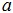 2 %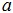 В %Г %Ескертпе

ПримечаниеЖауапты

адамның қолы

Подпись

ответственного

лица6789101112КҰЖЖ бойынша ұйым коды

Код организации по ОКПО _________Қазақстан Республикасы 

Денсаулық сақтау министрлігі

Министерство здравоохранения

Республики КазахстанҚазақстан Республикасы Денсаулық

сақтау министрінің міндетін

атқарушының

2010 жылғы «23» қарашадағы № 907

бұйрығымен бекітілген 

№ 426/е нысанды медициналық құжаттамаҰйымның атауы

Наименование организацииМедицинская документация

Форма № 426/у 

утверждена приказом и.о. министра

здравоохранения Республики Казахстан

«23» ноября 2010 года № 907Беру

күні

Дата выдачиЖөнелтпе

құжаттың

нөмірі

Номер

накладнойЖаңа

алынған

лейкофильтрленген

қан

Кровь

цельная

лейкофильтрованнаяҚан (мл) стандартты сарысу (мл)

Кровь (мл) стандарт.сывор. (мл)Қан (мл) стандартты сарысу (мл)

Кровь (мл) стандарт.сывор. (мл)Қан (мл) стандартты сарысу (мл)

Кровь (мл) стандарт.сывор. (мл)Қан (мл) стандартты сарысу (мл)

Кровь (мл) стандарт.сывор. (мл)Беру

күні

Дата выдачиЖөнелтпе

құжаттың

нөмірі

Номер

накладнойЖаңа

алынған

лейкофильтрленген

қан

Кровь

цельная

лейкофильтрованнаяҚан тобын

анықтауға

арналған

изогемаглю-

тинеуіш

сарысу

Изогемаглю-

тинирующие

сыворотки

для

определения

группы кровиСтандартты

эритроциттер

Стандартные

эритроцитыӘмбебап

реагенттер

Универсальные

реагентыПолюглюкин – 33%1234567Жаңа

мұздатылған

свежезамо-

роженнаядозаЖаңа

мұздатылған,

аферездік,

вирустаза-

ртылған

аферезная,

вирусинакти-

вированнаядозаЛейкофильтрлен-

ген,

мұздатылған

лекофильтро-

ванная,

амороженнаядозаКарантини-

зированная,

лейкофильтрованнаядоза89101112131415Карантинделген

карантинизированнаядозаАферездік,

карантинделген

Аферезная,

карантинизированнаядозаИммундық/

иммуннаяСупернатантты

СупернатантнаядозаСупернатантты,

вирустазартылған

Супернатантная, вирусинактивированнаядоза161718192021222324Жасушалық компоненттер (мл/доза)

Клеточные компоненты (мл/доз)Жасушалық компоненттер (мл/доза)

Клеточные компоненты (мл/доз)Жасушалық компоненттер (мл/доза)

Клеточные компоненты (мл/доз)Жасушалық компоненттер (мл/доза)

Клеточные компоненты (мл/доз)Жасушалық компоненттер (мл/доза)

Клеточные компоненты (мл/доз)Жасушалық компоненттер (мл/доза)

Клеточные компоненты (мл/доз)Карантинделшген

криопреципитат

Крипреципитат

карантинизированныйВирустазартылған

криопреципитат

Криопреципитат

вирусинактированныйЭритроциттік

масса

Эритроцитарная

массадозаЛейкофильтрленген

эр. массса

Эр. масса

лейкофильтро-

ваннаядоза252627282930Беру

күні

Дата

выдачиЭритроциттік

жүзінді 

Эритроцитная

взвесь дозаЛейкофильтрленген

эритроциттік

жүзінді

Эритроцитарная

взвесь

лейкофильтро-

ваннаядозаЖуылған

эритроциттер

(мл)

Отмытые

эритроциты

(мл)дозаЛейкофильтрленген,

жуылған

эритроциттер

Эритроциты

отмытые

лейкофильтро-

ванная3132333435363738дозаЛейкоциттік

масса 

Лейкоцитная

масса дозаВирустазартылған

тромбоциттер 

Тромбоциты

вирусинакти

вированныедозаАферездік,

лейкофильтрленген,

вирустазартылған

тромбоциттер

Тромбоциты

аферезные,

лейкофильтрованные,

вирусинакти

вированныедозаАферездік,

лейкофильтрленген,

вирустазартылған

тромбоциттер

Тромбоциты

аферезные,

лейкофильтро-

ванные,

вирусинакти-

вированныедоза394041424344454647Біріктірілген,

вирустазартылған

тромбоциттер

Тромбоциты пулированные,

вирусинактивированныедозаБіріктірілген,

лейкофильтрленген,

вирустазартылған

тромбоциттер

Тромбоциты

пулированные,

лейкофильтрованные,

вирусинактивированныедозаФибрин желімі

– 12 мл

Фибриновый клей

– 12млдоза484950515253Альбумин

5% - 200 млфлаконАльбумин

10% - 20 млфлаконАльбумин

10% - 50 мл

ерітіндісі

(раствор)флаконАльбумин

10%- 100 мл

ерітіндісі

(раствор)флакон5455565758596061Альбумин 10% - 200 мл

ерітіндісі (раствор)флаконАнтистафилакокк

иммуноглобулині

(доза)

Антистафилококковый

иммуноглобулин

(доз)Антирезус

иммуноглобулині

(доза)

Иммуноглобулин

антирезус (доз)626364656667КҰЖЖ бойынша ұйым коды

Код организации по ОКПО ______КҰЖЖ бойынша ұйым коды

Код организации по ОКПО ______КҰЖЖ бойынша ұйым коды

Код организации по ОКПО ______Қазахстан Республикасы

Денсаулық сақтау министрлігі 

Министерство здравоохранения

Республики КазахстанҚазахстан Республикасы

Денсаулық сақтау министрлігі 

Министерство здравоохранения

Республики КазахстанҚазахстан Республикасы

Денсаулық сақтау министрлігі 

Министерство здравоохранения

Республики КазахстанҚазахстан Республикасы

Денсаулық сақтау министрлігі 

Министерство здравоохранения

Республики КазахстанҚазақстан Республикасы 

Денсаулық сақтау министрінің м. а.

2010 жылғы 23 қарашадағы № 907

бұйрығымен бекітілген № 427/е

нысанды медициналық құжаттамаҚазақстан Республикасы 

Денсаулық сақтау министрінің м. а.

2010 жылғы 23 қарашадағы № 907

бұйрығымен бекітілген № 427/е

нысанды медициналық құжаттамаҚазақстан Республикасы 

Денсаулық сақтау министрінің м. а.

2010 жылғы 23 қарашадағы № 907

бұйрығымен бекітілген № 427/е

нысанды медициналық құжаттамаКЕСУ

СЫЗЫҒЫ

ЛИНИЯ

ОТРЕЗАҰйымның атауы

Наименование организации Ұйымның атауы

Наименование организации Ұйымның атауы

Наименование организации Ұйымның атауы

Наименование организации Медицинская документация

Форма № 427/у

Утверждена приказом

и.о. Министра здравоохранения

Республики Казахстан

23 ноября 2010 года № 907Медицинская документация

Форма № 427/у

Утверждена приказом

и.о. Министра здравоохранения

Республики Казахстан

23 ноября 2010 года № 907Медицинская документация

Форма № 427/у

Утверждена приказом

и.о. Министра здравоохранения

Республики Казахстан

23 ноября 2010 года № 907КЕСУ

СЫЗЫҒЫ

ЛИНИЯ

ОТРЕЗА Стандартты эритроциттер мен лимфоциттерді дайындау үшiн донордан

                                 алынған қанды

                               ЕСЕПКЕ АЛУ КАРТАСЫ

                                КАРТА УЧЕТА

 (крови, взятой у донора для приготовления стандартных эритроцитов

                              и лимфоцитов)____________________________________________________________________________

Донордың тегi, аты, әкесiнiң аты (Фамилия, имя, отчество донора) ___________

____________________________________________________________________________

АВО жүйесi бойынша қан тобы (Группа крови по системе АВО) _____________

Резус-тиiстiлiгi (Резус-принадлежность) _______________________________ Стандартты эритроциттер мен лимфоциттерді дайындау үшiн донордан

                                 алынған қанды

                               ЕСЕПКЕ АЛУ КАРТАСЫ

                                КАРТА УЧЕТА

 (крови, взятой у донора для приготовления стандартных эритроцитов

                              и лимфоцитов)____________________________________________________________________________

Донордың тегi, аты, әкесiнiң аты (Фамилия, имя, отчество донора) ___________

____________________________________________________________________________

АВО жүйесi бойынша қан тобы (Группа крови по системе АВО) _____________

Резус-тиiстiлiгi (Резус-принадлежность) _______________________________ Стандартты эритроциттер мен лимфоциттерді дайындау үшiн донордан

                                 алынған қанды

                               ЕСЕПКЕ АЛУ КАРТАСЫ

                                КАРТА УЧЕТА

 (крови, взятой у донора для приготовления стандартных эритроцитов

                              и лимфоцитов)____________________________________________________________________________

Донордың тегi, аты, әкесiнiң аты (Фамилия, имя, отчество донора) ___________

____________________________________________________________________________

АВО жүйесi бойынша қан тобы (Группа крови по системе АВО) _____________

Резус-тиiстiлiгi (Резус-принадлежность) _______________________________ Стандартты эритроциттер мен лимфоциттерді дайындау үшiн донордан

                                 алынған қанды

                               ЕСЕПКЕ АЛУ КАРТАСЫ

                                КАРТА УЧЕТА

 (крови, взятой у донора для приготовления стандартных эритроцитов

                              и лимфоцитов)____________________________________________________________________________

Донордың тегi, аты, әкесiнiң аты (Фамилия, имя, отчество донора) ___________

____________________________________________________________________________

АВО жүйесi бойынша қан тобы (Группа крови по системе АВО) _____________

Резус-тиiстiлiгi (Резус-принадлежность) _______________________________ Стандартты эритроциттер мен лимфоциттерді дайындау үшiн донордан

                                 алынған қанды

                               ЕСЕПКЕ АЛУ КАРТАСЫ

                                КАРТА УЧЕТА

 (крови, взятой у донора для приготовления стандартных эритроцитов

                              и лимфоцитов)____________________________________________________________________________

Донордың тегi, аты, әкесiнiң аты (Фамилия, имя, отчество донора) ___________

____________________________________________________________________________

АВО жүйесi бойынша қан тобы (Группа крови по системе АВО) _____________

Резус-тиiстiлiгi (Резус-принадлежность) _______________________________ Стандартты эритроциттер мен лимфоциттерді дайындау үшiн донордан

                                 алынған қанды

                               ЕСЕПКЕ АЛУ КАРТАСЫ

                                КАРТА УЧЕТА

 (крови, взятой у донора для приготовления стандартных эритроцитов

                              и лимфоцитов)____________________________________________________________________________

Донордың тегi, аты, әкесiнiң аты (Фамилия, имя, отчество донора) ___________

____________________________________________________________________________

АВО жүйесi бойынша қан тобы (Группа крови по системе АВО) _____________

Резус-тиiстiлiгi (Резус-принадлежность) _______________________________ Стандартты эритроциттер мен лимфоциттерді дайындау үшiн донордан

                                 алынған қанды

                               ЕСЕПКЕ АЛУ КАРТАСЫ

                                КАРТА УЧЕТА

 (крови, взятой у донора для приготовления стандартных эритроцитов

                              и лимфоцитов)____________________________________________________________________________

Донордың тегi, аты, әкесiнiң аты (Фамилия, имя, отчество донора) ___________

____________________________________________________________________________

АВО жүйесi бойынша қан тобы (Группа крови по системе АВО) _____________

Резус-тиiстiлiгi (Резус-принадлежность) _______________________________КЕСУ

СЫЗЫҒЫ

ЛИНИЯ

ОТРЕЗАР/с

№ п/пҚан алу күнi

Дата взятия

кровиДоза

(мл)Қан берушi

донордың қолхаты

Расписка донора

давшего кровьҚан берушi

донордың қолхаты

Расписка донора

давшего кровьҚан алушы

адамның қолхаты

Расписка лица,

взявшего кровьҚанды жұмыста

қолданған адамның

қолхаты

Расписка лица,

использовавшего

кровь для работыКЕСУ

СЫЗЫҒЫ

ЛИНИЯ

ОТРЕЗА1234456КЕСУ

СЫЗЫҒЫ

ЛИНИЯ

ОТРЕЗА                                                Артқы бетi

                                            Оборотная сторона                                                Артқы бетi

                                            Оборотная сторона                                                Артқы бетi

                                            Оборотная сторона                                                Артқы бетi

                                            Оборотная сторона                                                Артқы бетi

                                            Оборотная сторона                                                Артқы бетi

                                            Оборотная сторонаР/с

№ п/пҚан алу күнi

Дата 

взятия кровиДоза

(мл)Қан берушi

донордың қолхаты

Расписка донора,

давшего кровьҚан алушы

адамның қолхаты

Расписка лица,

взявшего кровьҚанды жұмыста қолданған

адамның қолхаты

Расписка лица,

использовавшего кровь

для работыКҰЖЖ бойынша ұйым коды

Код организации по ОКПО ______________Қазақстан Республикасы

Денсаулық сақтау министрлігі

Министерство здравоохранения

Республики КазахстанҚазақстан Республикасы

Денсаулық сақтау министрінің м.а.

2010 жылғы 23 қарашадағы № 907

бұйрығымен бекітілген № 427-1/е нысанды

медициналық құжаттамаҰйымның атауы

Наименование организацииМедицинская документация Форма № 427-1/у

Утверждена приказом

и.о. Министра здравоохранения

Республики Казахстан

23 ноября 2010 года № 907Күнi

ДатаДонор-қоянның

тiркеу №

Регистрационный

№ кролика-донораАлынған қанның

мөлшерi

Количество

взятой кровиДайындалған

эритроцит қоюының

көлемi

Количество

приготовленной

взвеси-эритроцитовЕскертпе

ПримечаниеЖауапты адамның

қолы

Подпись

ответственного

лица123456КҰЖЖ бойынша ұйым коды

Код организации по ОКПО ______________Қазақстан Республикасы

Денсаулық сақтау министрлігі

Министерство здравоохранения

Республики КазахстанҚазақстан Республикасы

Денсаулық сақтау министрінің м.а.

2010 жылғы 23 қарашадағы № 907

бұйрығымен бекітілген № 428/е нысанды

медициналық құжаттамаҰйымның атауы

Наименование организацииМедицинская документация Форма № 428/у

Утверждена приказом

и.о. Министра здравоохранения

Республики Казахстан

23 ноября 2010 года № 907       Изоиммунды тұлғаны

         ЕСЕПКЕ АЛУ ҚАРТАСЫ

          КАРТА УЧЕТА

       изоиммунного лицаДонордың тегі, аты, әкесінің аты

(Фамилия, имя, отчество донора)

_____________________________________

_____________________________________

_____________________________________

Туған күні (Дата рождения)

_____________________________________

Соңғы босану күні (Дата последних родов)

_____________________________________

Перзентхана (Родильный дом)

_____________________________________

Соңғы баланың даму тарихы (История

развития последнего ребенка)

_____________________________________

_____________________________________

_____________________________________

Алдыңғы жүктіліктері мен олардың аяқталуы

(Предыдущие беременности и их исход)

_____________________________________

_____________________________________

_____________________________________

Гемотрансфузиялар мен оларға реакция

(Гемотрансфузии и реакция на них)

_____________________________________

_____________________________________

_____________________________________

Үйінің мекенжайы мен телефоны (Домашний

адрес и телефон)

_____________________________________

_____________________________________

Қызмет жайы мен телефоны (Служебный адрес

и телефон) __________________________

_____________________________________

_____________________________________

Карта толтырылған күн (Дата заполнения

карты) _______________________________

______________________________________

______________________________________

Картаны толтырған медициналық ұйым

(медицинская организация заполнившая

карту) _______________________________

______________________________________

______________________________________

______________________________________

Картаны толтырған адамның лауазымы мен

қолы (Должность и подпись лица,

заполнившего карту) __________________

______________________________________       Изоиммунды тұлғаны

         ЕСЕПКЕ АЛУ ҚАРТАСЫ

          КАРТА УЧЕТА

       изоиммунного лицаДонордың тегі, аты, әкесінің аты

(Фамилия, имя, отчество донора)

_____________________________________

_____________________________________

_____________________________________

Туған күні (Дата рождения)

_____________________________________

Соңғы босану күні (Дата последних родов)

_____________________________________

Перзентхана (Родильный дом)

_____________________________________

Соңғы баланың даму тарихы (История

развития последнего ребенка)

_____________________________________

_____________________________________

_____________________________________

Алдыңғы жүктіліктері мен олардың аяқталуы

(Предыдущие беременности и их исход)

_____________________________________

_____________________________________

_____________________________________

Гемотрансфузиялар мен оларға реакция

(Гемотрансфузии и реакция на них)

_____________________________________

_____________________________________

_____________________________________

Үйінің мекенжайы мен телефоны (Домашний

адрес и телефон)

_____________________________________

_____________________________________

Қызмет жайы мен телефоны (Служебный адрес

и телефон) __________________________

_____________________________________

_____________________________________

Карта толтырылған күн (Дата заполнения

карты) _______________________________

______________________________________

______________________________________

Картаны толтырған медициналық ұйым

(медицинская организация заполнившая

карту) _______________________________

______________________________________

______________________________________

______________________________________

Картаны толтырған адамның лауазымы мен

қолы (Должность и подпись лица,

заполнившего карту) __________________

______________________________________КҰЖЖ бойынша ұйым коды

Код организации по ОКПО ______________Қазақстан Республикасы

Денсаулық сақтау министрлігі

Министерство здравоохранения

Республики КазахстанҚазақстан Республикасы

Денсаулық сақтау министрінің м.а.

2010 жылғы 23 қарашадағы № 907

бұйрығымен бекітілген № 429/е нысанды

медициналық құжаттамаҰйымның атауы

Наименование организацииМедицинская документация Форма № 429/у

Утверждена приказом

и.о. Министра здравоохранения

Республики Казахстан

23 ноября 2010 года № 9071. Материалды түсуіне қарай

қабылдауға және зерттеуге жауапты

адам толтырады

2. Журнал беттері нөмірленуі,

тігілуі, мөрмен және ұйым басшысының

қолымен бекітілуі тиіс1. Заполняется лицом,

ответственным за прием и 

исследование материала, по мере

его поступления

2. Страницы должны быть

пронумерованы, прошнурованы,

скреплены печатью и подписью

руководителя организацииР/с

№ п/пТүскен материалды тіркеу

Регистрация поступившего материалаТүскен материалды тіркеу

Регистрация поступившего материалаТүскен материалды тіркеу

Регистрация поступившего материалаТүскен материалды тіркеу

Регистрация поступившего материалаТүскен материалды тіркеу

Регистрация поступившего материалаМатериалдан

алынған

шикізат-сары

судың

көлемі

Количество

сыворотки-

сырья,

полученной

из материалаСарысуды

зерттеу

күні

Дата 

исследований

сывороткиР/с

№ п/птүскен

күні

дата

поступ-

ленияқан, плазма,

сарысу

(донордың

ТАӘ), сұйық

және т.б.

атаулары

наименование:

кровь, плазма,

сыворотка

(ФИО донора), 

жидкость и пр.қайдан 

келіп

түсті

откуда

поступилАВО жүйесі

бойынша

топтық

тиістілігі

групповая 

принадлежность

по системе АВОкөлемі

(мл)

кол-во

(мл)Материалдан

алынған

шикізат-сары

судың

көлемі

Количество

сыворотки-

сырья,

полученной

из материалаСарысуды

зерттеу

күні

Дата 

исследований

сыворотки12345678Шикізат-сарысуды зерттеу

Исследование сыворотки-сырьяШикізат-сарысуды зерттеу

Исследование сыворотки-сырьяШикізат-сарысуды зерттеу

Исследование сыворотки-сырьяШикізат-сарысуды зерттеу

Исследование сыворотки-сырьяШикізат-сарысуды зерттеу

Исследование сыворотки-сырьяШикізат-сарысуды зерттеу

Исследование сыворотки-сырьяШикізат-сарысуды зерттеу

Исследование сыворотки-сырьяМатериалдың,

сарысудың

жарамсыздығы

Брак материала,

сывороткиМатериалдың,

сарысудың

жарамсыздығы

Брак материала,

сывороткиЗерттеуге

жауапты

адамның

қолы

Подпись

лица,

ответственного

за исследованиеЕскертпе

ПримечаниеФенотип

эритроциттерімен

агглютинацияға түсу

уақыты

Время наступления

агглютинации с

эритроцитами

фенотипаФенотип

эритроциттерімен

агглютинацияға түсу

уақыты

Время наступления

агглютинации с

эритроцитами

фенотипаФенотип

эритроциттерімен

агглютинацияға түсу

уақыты

Время наступления

агглютинации с

эритроцитами

фенотипаФенотип

эритроциттерімен

агглютинацияға түсу

уақыты

Время наступления

агглютинации с

эритроцитами

фенотипаФенотип

эритроциттерімен

титрі

Титр с

эритроцитами

фенотипаФенотип

эритроциттерімен

титрі

Титр с

эритроцитами

фенотипаФенотип

эритроциттерімен

титрі

Титр с

эритроцитами

фенотипакөлемі

(мл)

кол-во

(мл)себебі

причинаЗерттеуге

жауапты

адамның

қолы

Подпись

лица,

ответственного

за исследованиеЕскертпе

Примечание0А1А2ВА1А2Вкөлемі

(мл)

кол-во

(мл)себебі

причинаЗерттеуге

жауапты

адамның

қолы

Подпись

лица,

ответственного

за исследованиеЕскертпе

Примечание910111213141516171819КҰЖЖ бойынша ұйым коды

Код организации по ОКПО ______________Қазақстан Республикасы

Денсаулық сақтау министрлігі

Министерство здравоохранения

Республики КазахстанҚазақстан Республикасы

Денсаулық сақтау министрінің м.а.

2010 жылғы 23 қарашадағы № 907

бұйрығымен бекітілген № 430/е нысанды

медициналық құжаттамаҰйымның атауы

Наименование организацииМедицинская документация Форма № 430/у

Утверждена приказом

и.о. Министра здравоохранения

Республики Казахстан

23 ноября 2010 года № 9071. Стандартты сарысуды дайындауға

және әрi қарай оны бақылауға

жауапты адам толтырады.

2. Журнал беттері нөмірленуі,

тігілуі, мөрмен және және ұйым

басшысы мен бас (аға) бухгалтердi

қолымен бекiтiлуi тиiс1. Заполняется лицом, ответственным

за изготовление стандартных

сывороток и последующий их

контроль.

2. Страницы должны быть

пронумерованы, прошнурованы,

скреплены печатью, подписью

руководителя организации и главного

(старшего) бухгалтера.Серия

нөмiрi

Номер

серииАВО жүйесi

бойынша топтық

тиiстiлiгi

Групповая

принадлежность

по системе АВОДайындалу

күнi

Дата

приготовленияМөлшерi, мл.

Количество, млСерия құрамы: түсу журналындағы

шикiзат-сарысулардың реттiк

нөмiрi

Состав серии: порядковые номера

сыворотки-сырья из журнала

поступления12345Тән еместiгiне

байланысты сарысуды

сұйылту (NaCl изотондық

ерiтiндiсiмен ара

қатынасы)

Разведение сыворотки в

связи с

неспецифичностью

(соотношение с

изотоническим

раствором  NaCl)Сарысудың сапасы

Качество сывороткиСарысудың сапасы

Качество сывороткиСарысудың сапасы

Качество сывороткиСарысудың сапасы

Качество сывороткиСарысудың сапасы

Качество сывороткиСарысудың сапасы

Качество сывороткиСарысудың сапасы

Качество сывороткиТән еместiгiне

байланысты сарысуды

сұйылту (NaCl изотондық

ерiтiндiсiмен ара

қатынасы)

Разведение сыворотки в

связи с

неспецифичностью

(соотношение с

изотоническим

раствором  NaCl)20 мин. iшiнде 0 (1)

тобының эр.

желiмделмеуi.

Отсутствие агглютинации

с эр. гр. 0 (1) в

течении 20 минут.Фенотип

эритроциттерiмен

желiмделудiң

басталу уақыты

Время наступления

агглютинации с

эритроцитами

фенотипаФенотип

эритроциттерiмен

желiмделудiң

басталу уақыты

Время наступления

агглютинации с

эритроцитами

фенотипаФенотип

эритроциттерiмен

желiмделудiң

басталу уақыты

Время наступления

агглютинации с

эритроцитами

фенотипаФенотип

эритроциттерiмен

титрi

Титр с

эритроцитами

фенотипаФенотип

эритроциттерiмен

титрi

Титр с

эритроцитами

фенотипаФенотип

эритроциттерiмен

титрi

Титр с

эритроцитами

фенотипаТән еместiгiне

байланысты сарысуды

сұйылту (NaCl изотондық

ерiтiндiсiмен ара

қатынасы)

Разведение сыворотки в

связи с

неспецифичностью

(соотношение с

изотоническим

раствором  NaCl)20 мин. iшiнде 0 (1)

тобының эр.

желiмделмеуi.

Отсутствие агглютинации

с эр. гр. 0 (1) в

течении 20 минут.А1А2ВА1А2В678910111213Жарам-

дылығы

– дейін

Годна

доҚұйылуы(мл)

Фасовка(мл)№ жинаққа

енгiзiлдi

Включена

в комплект №Серияны

беруге

рұқсат

еткен

адамның

қолы

Подпись

лица

разре-

шившего

серию к

выдачеЖөнелтпе

құжаттың

нөмiрi

Номер

накладнойЭкспеди-

цияға

берiлген

күнi

Дата

выдачи в

экспедициюКелесi бақылау

зерттеулері

(сарысудың

жарамдылығы туралы

жауапты адамның

қолы, күнi)

Последующие

контрольные

исследования (дата,

подпись

ответственного лица

о годности сыворотки)Келесi бақылау

зерттеулері

(сарысудың

жарамдылығы туралы

жауапты адамның

қолы, күнi)

Последующие

контрольные

исследования (дата,

подпись

ответственного лица

о годности сыворотки)Келесi бақылау

зерттеулері

(сарысудың

жарамдылығы туралы

жауапты адамның

қолы, күнi)

Последующие

контрольные

исследования (дата,

подпись

ответственного лица

о годности сыворотки)Келесi бақылау

зерттеулері

(сарысудың

жарамдылығы туралы

жауапты адамның

қолы, күнi)

Последующие

контрольные

исследования (дата,

подпись

ответственного лица

о годности сыворотки)Келесi бақылау

зерттеулері

(сарысудың

жарамдылығы туралы

жауапты адамның

қолы, күнi)

Последующие

контрольные

исследования (дата,

подпись

ответственного лица

о годности сыворотки)Келесi бақылау

зерттеулері

(сарысудың

жарамдылығы туралы

жауапты адамның

қолы, күнi)

Последующие

контрольные

исследования (дата,

подпись

ответственного лица

о годности сыворотки)Ескертпе

ПримечаниеЖарам-

дылығы

– дейін

Годна

доҚұйылуы(мл)

Фасовка(мл)№ жинаққа

енгiзiлдi

Включена

в комплект №Серияны

беруге

рұқсат

еткен

адамның

қолы

Подпись

лица

разре-

шившего

серию к

выдачеЖөнелтпе

құжаттың

нөмiрi

Номер

накладнойЭкспеди-

цияға

берiлген

күнi

Дата

выдачи в

экспедицию123456Ескертпе

Примечание14151617181920212223242526КҰЖЖ бойынша ұйым коды

Код организации по ОКПО ______________Қазақстан Республикасы

Денсаулық сақтау министрлігі

Министерство здравоохранения

Республики КазахстанҚазақстан Республикасы

Денсаулық сақтау министрінің м.а.

2010 жылғы 23 қарашадағы № 907

бұйрығымен бекітілген № 430-1/е нысанды

медициналық құжаттамаҰйымның атауы

Наименование организацииМедицинская документация Форма № 430-1/у

Утверждена приказом

и.о. Министра здравоохранения

Республики Казахстан

23 ноября 2010 года № 907Р/с

№ п/пТитрлеу күнi

Дата титрованияДонордың ТАӘ Препараттың

атауы

ФИО донора,

Наименование препаратаҚан тобы немесе

препарат сериясы

Группа крови или

серия препаратаТоксин  мен Lh

сериясы

Серия токсина и Lh12345Сарысуды сұйылту мен реакцияларды үй

қояндары эритроциттерінің гемолиз дәрижесі

бойынша есепке алу

Разведение сывороток и учет реакции по

степени  гемолиза эритроцитов кроликаСарысуды сұйылту мен реакцияларды үй

қояндары эритроциттерінің гемолиз дәрижесі

бойынша есепке алу

Разведение сывороток и учет реакции по

степени  гемолиза эритроцитов кроликаСарысуды сұйылту мен реакцияларды үй

қояндары эритроциттерінің гемолиз дәрижесі

бойынша есепке алу

Разведение сывороток и учет реакции по

степени  гемолиза эритроцитов кроликаСарысуды сұйылту мен реакцияларды үй

қояндары эритроциттерінің гемолиз дәрижесі

бойынша есепке алу

Разведение сывороток и учет реакции по

степени  гемолиза эритроцитов кроликаСарысуды сұйылту мен реакцияларды үй

қояндары эритроциттерінің гемолиз дәрижесі

бойынша есепке алу

Разведение сывороток и учет реакции по

степени  гемолиза эритроцитов кроликаСарысуды сұйылту мен реакцияларды үй

қояндары эритроциттерінің гемолиз дәрижесі

бойынша есепке алу

Разведение сывороток и учет реакции по

степени  гемолиза эритроцитов кроликаТитрi

МЕ/мл

Титр в

МЕ/млТитрлеудi

жүргiзген адамның

қолы

Роспись

проводившего

титрованиеЕскертпе

Примечание1:101:201:301:401:50және т.б.

и т.д.Титрi

МЕ/мл

Титр в

МЕ/млТитрлеудi

жүргiзген адамның

қолы

Роспись

проводившего

титрованиеЕскертпе

Примечание666666789КҰЖЖ бойынша ұйым коды

Код организации по ОКПО ______________Қазақстан Республикасы

Денсаулық сақтау министрлігі

Министерство здравоохранения

Республики КазахстанҚазақстан Республикасы

Денсаулық сақтау министрінің м.а.

2010 жылғы 23 қарашадағы № 907

бұйрығымен бекітілген № 430-2/е нысанды

медициналық құжаттамаҰйымның атауы

Наименование организацииМедицинская документация Форма № 430-2/у

Утверждена приказом

и.о. Министра здравоохранения

Республики Казахстан

23 ноября 2010 года № 907Р/с

№ п/пТитрлеу күнi

Дата

титрованияДонор үй қоянының

тiркеу нөмiрi

Регистрационный номер

кролика-донораСтафилакокк токсинiн сұйылту мен

реакцияларды эритроциттер гемоализi

дәрежесi бойынша есепке алу

Разведения стафилококкового токсина и учет

реакции по степени гемолиза эритроцитовСтафилакокк токсинiн сұйылту мен

реакцияларды эритроциттер гемоализi

дәрежесi бойынша есепке алу

Разведения стафилококкового токсина и учет

реакции по степени гемолиза эритроцитовСтафилакокк токсинiн сұйылту мен

реакцияларды эритроциттер гемоализi

дәрежесi бойынша есепке алу

Разведения стафилококкового токсина и учет

реакции по степени гемолиза эритроцитовСтафилакокк токсинiн сұйылту мен

реакцияларды эритроциттер гемоализi

дәрежесi бойынша есепке алу

Разведения стафилококкового токсина и учет

реакции по степени гемолиза эритроцитовР/с

№ п/пТитрлеу күнi

Дата

титрованияДонор үй қоянының

тiркеу нөмiрi

Регистрационный номер

кролика-донораLh/5Lh/10Lh/20Lh/401234444Титрi

Титр в

МЕДонор үй қоянының

жарамды

лығы туралы белгi

Отметка о пригодности

кролика-донораҮй қоянының донорлыққа

жарамсыздық себебi

Причины непригодности

кролика к донорствуЗерттеу жүргiзген

адамның қолы

Роспись

проводившего

исследованияЕскертпелер

Примечания56789КҰЖЖ бойынша ұйым коды

Код организации по ОКПО ______________Қазақстан Республикасы

Денсаулық сақтау министрлігі

Министерство здравоохранения

Республики КазахстанҚазақстан Республикасы

Денсаулық сақтау министрінің м.а.

2010 жылғы 23 қарашадағы № 907

бұйрығымен бекітілген № 430-3/е нысанды

медициналық құжаттамаҰйымның атауы

Наименование организацииМедицинская документация Форма № 430-3/у

Утверждена приказом

и.о. Министра здравоохранения

Республики Казахстан

23 ноября 2010 года № 907Р/с

№ п/пКүнi

ДатаLh токсин сериясы

Серия Lh токсинаДайындаушы ұйым

Организация

изготовительLh токсиннiң төлқұжаттық

деректерi

Lh токсина (паспортные

данные)12345Тәжiрибеге алынған Lh токсиннiң

мөлшерлерiне сәйкес үй қояндары

эритроциттерiнiң гемолиз дәрежесi

Степень гемолиза эритроцитов кролика в

соответствующих количествах взятого в

опыт Lh токсинаТәжiрибеге алынған Lh токсиннiң

мөлшерлерiне сәйкес үй қояндары

эритроциттерiнiң гемолиз дәрежесi

Степень гемолиза эритроцитов кролика в

соответствующих количествах взятого в

опыт Lh токсинаТәжiрибеге алынған Lh токсиннiң

мөлшерлерiне сәйкес үй қояндары

эритроциттерiнiң гемолиз дәрежесi

Степень гемолиза эритроцитов кролика в

соответствующих количествах взятого в

опыт Lh токсинаТәжiрибеге алынған Lh токсиннiң

мөлшерлерiне сәйкес үй қояндары

эритроциттерiнiң гемолиз дәрежесi

Степень гемолиза эритроцитов кролика в

соответствующих количествах взятого в

опыт Lh токсинаТәжiрибеге алынған Lh токсиннiң

мөлшерлерiне сәйкес үй қояндары

эритроциттерiнiң гемолиз дәрежесi

Степень гемолиза эритроцитов кролика в

соответствующих количествах взятого в

опыт Lh токсинаТәжiрибеге алынған Lh токсиннiң

мөлшерлерiне сәйкес үй қояндары

эритроциттерiнiң гемолиз дәрежесi

Степень гемолиза эритроцитов кролика в

соответствующих количествах взятого в

опыт Lh токсинаТәжiрибеге алынған Lh токсиннiң

мөлшерлерiне сәйкес үй қояндары

эритроциттерiнiң гемолиз дәрежесi

Степень гемолиза эритроцитов кролика в

соответствующих количествах взятого в

опыт Lh токсинаТәжiрибеде алын

ған Lh токсині

Lh токсина

полученного в

опытеЖауапты адамның

қолы

Подпись

ответственного

лицаЕскертпелер

Примечания0,080,090,10,110,120,130,14Тәжiрибеде алын

ған Lh токсині

Lh токсина

полученного в

опытеЖауапты адамның

қолы

Подпись

ответственного

лицаЕскертпелер

Примечания6789101112131415КҰЖЖ бойынша ұйым коды

Код организации по ОКПО ______________Қазақстан Республикасы

Денсаулық сақтау министрлігі

Министерство здравоохранения

Республики КазахстанҚазақстан Республикасы

Денсаулық сақтау министрінің м.а.

2010 жылғы 23 қарашадағы № 907

бұйрығымен бекітілген № 430-4/е нысанды

медициналық құжаттамаҰйымның атауы

Наименование организацииМедицинская документация Форма № 430-4/у

Утверждена приказом

и.о. Министра здравоохранения

Республики Казахстан

23 ноября 2010 года № 907Тiркеу

нөмiрi

Регистра-

ционный

номерДонордың ТАӘ

(немесе таңба

нөмiрi); жүктеу

нөмiрi немесе

сериясы

ФИО донора (или

номер марки);

номер загрузки

или серияДонордың қан

тобы

Группа крови

донораЗерттеу

жүргізілген

күн

Дата

проведения

исследованияЗерттеу

нәтижесi (МЕ)

Результат

исследования

(в МЕ)Ескертпе

ПримечанияКҰЖЖ бойынша ұйым коды

Код организации по ОКПО ______________Қазақстан Республикасы

Денсаулық сақтау министрлігі

Министерство здравоохранения

Республики КазахстанҚазақстан Республикасы

Денсаулық сақтау министрінің м.а.

2010 жылғы 23 қарашадағы № 907

бұйрығымен бекітілген № 431/е нысанды

медициналық құжаттамаҰйымның атауы

Наименование организацииМедицинская документация Форма № 431/у

Утверждена приказом

и.о. Министра здравоохранения

Республики Казахстан

23 ноября 2010 года № 9071. Материалдың келіп түсуі

барысында оны қабылдауға және

зерттеуге жауапты адам толтырады

2. 12-21-бағандардың

реквизиттеріне зерттеуде

қолданылған эритроциттердің – АВО

жүйесі бойынша топтық тиістілігі

(міндетті түрде аттас немесе

үйлесімді топ және зерттелуші

сарысу) және резус-жүйесі бойынша

генотип сиппатамасы жазылады.

Стандартты антирезус сарысуын

дайындау туралы қолданыстағы

нұсқауға сәйкес зерттеуге әртүрлі

резус генотипті эритроциттер

үлгілері алынады.

3. 12-17- бағандарда реакциялардың

агглютинация басталуы

жылдамдығының (секундпен) немесе

көрнектілігінің (+ белгісімен)

нәтижелері, ал 12-21-бағандарда

титрлеу нәтижелері жазылады.

4. Журнал беттері нөмірленуі,

тігілуі, мөрмен және ұйым

басшысының қолымен бекітілуі тиіс.1. Заполняется лицом,

ответственным за прием и

исследование материала по мере

его поступления

2. В реквизитах граф 12-21

вписывается характеристика

эритроцитов, используемых в

исследовании – групповая

принадлежность по системе АВО

(обязательно одноименной или

совместимой группы и исследуемой

сывороткой) и генотип по системе

резус. В исследование включаются

образцы эритроцитов различных

резус-генотипов в соответствии с

действующей инструкцией по

изготовлению стандартной

сыворотки антирезус.

3. В графы 12-17 вписываются

результаты реакций, которые

оцениваются по скорости

наступления агглютинации (в

секундах) или по выраженности (в

плюсах), а в графы 12-21 и

результаты титрования.

4. Страницы должны быть

пронумерованы, прошнурованы,

скреплены печатью и подписью

руководителя организации.Р/с

№ п/пТүскен материалды тіркеу

Регистрация поступившего материалаТүскен материалды тіркеу

Регистрация поступившего материалаТүскен материалды тіркеу

Регистрация поступившего материалаТүскен материалды тіркеу

Регистрация поступившего материалаР/с

№ п/птүскен күні

дата

поступленияқайдан түсті

откуда поступилиммундалған адамның

тегі, аты, әкесінің

аты (ыдыс №)

фамилия, имя, отчество

иммунизированного

лица (№ сосуда)атаулары: қан, плазма,

сарысу, сұйық және

т.б.

наименование:

кровь, плазма,

сыворотка, жидкость и пр.12345Түскен материалды тіркеу

Регистрация поступившего материалаТүскен материалды тіркеу

Регистрация поступившего материалаТүскен материалды тіркеу

Регистрация поступившего материалаМатериалдан алынған шикі

зат-сарысудың мөлшері

Количество сыворотки-сырья,

полученной из материала (мл)АВО жүйесі

бойынша топтық

тиістілігі

групповая 

принадлежность

по системе АВОрезус Rho (D)

тиістілігі

резус Rho (D)

принадлежностьмөлшері (мл)

количество (мл)Материалдан алынған шикі

зат-сарысудың мөлшері

Количество сыворотки-сырья,

полученной из материала (мл)6789Шикізат-сарысуды зерттеу

Исследование сыворотки-сырьяШикізат-сарысуды зерттеу

Исследование сыворотки-сырьяШикізат-сарысуды зерттеу

Исследование сыворотки-сырьяШикізат-сарысуды зерттеу

Исследование сыворотки-сырьяШикізат-сарысуды зерттеу

Исследование сыворотки-сырьяШикізат-сарысуды зерттеу

Исследование сыворотки-сырьяШикізат-сарысуды зерттеу

Исследование сыворотки-сырьяШикізат-сарысуды зерттеу

Исследование сыворотки-сырьяШикізат-сарысуды зерттеу

Исследование сыворотки-сырьяШикізат-сарысуды зерттеу

Исследование сыворотки-сырьяШикізат-сарысуды зерттеу

Исследование сыворотки-сырьяШикізат-сарысуды зерттеу

Исследование сыворотки-сырьякүні

датаантиденелерді

анықтау әдісі

метод выявления

антителгенотип эритроциттерімен тексеру

нәтижесі

результат проверки

с эритроцитами генотипагенотип эритроциттерімен тексеру

нәтижесі

результат проверки

с эритроцитами генотипагенотип эритроциттерімен тексеру

нәтижесі

результат проверки

с эритроцитами генотипагенотип эритроциттерімен тексеру

нәтижесі

результат проверки

с эритроцитами генотипагенотип эритроциттерімен тексеру

нәтижесі

результат проверки

с эритроцитами генотипагенотип эритроциттерімен тексеру

нәтижесі

результат проверки

с эритроцитами генотипагенотип 

эритроциттерімен титрі

титр с эритроцитами

генотипагенотип 

эритроциттерімен титрі

титр с эритроцитами

генотипагенотип 

эритроциттерімен титрі

титр с эритроцитами

генотипагенотип 

эритроциттерімен титрі

титр с эритроцитами

генотипакүні

датаантиденелерді

анықтау әдісі

метод выявления

антител101112131415161718192021Материалдың, сарысудың

жарамсыздығы

Брак  материала, сывороткиМатериалдың, сарысудың

жарамсыздығы

Брак  материала, сывороткиҚорытынды (антиденелердің тәнділігі, пішіні

және титрі), зерттеу жүргізген адамның қолы

Заключение (специфичность, форма и титр

антител), подпись лица, проводившего

исследованиеЕскерпе

Примечаниемөлшері

количество (мл)себебі

причинаҚорытынды (антиденелердің тәнділігі, пішіні

және титрі), зерттеу жүргізген адамның қолы

Заключение (специфичность, форма и титр

антител), подпись лица, проводившего

исследованиеЕскерпе

Примечание22232425КҰЖЖ бойынша ұйым коды

Код организации по ОКПО ______________Қазақстан Республикасы

Денсаулық сақтау министрлігі

Министерство здравоохранения

Республики КазахстанҚазақстан Республикасы

Денсаулық сақтау министрінің м.а.

2010 жылғы 23 қарашадағы № 907

бұйрығымен бекітілген № 431-1/е нысанды

медициналық құжаттамаҰйымның атауы

Наименование организацииМедицинская документация Форма № 431-1/у

Утверждена приказом

и.о. Министра здравоохранения

Республики Казахстан

23 ноября 2010 года № 907Р/с

№ п/пКүнi 

ДатаТАӘ

ФИОТуған күнi

Дата

рожденияМекенжайы, телефоны

Адрес, телефонҚан тобы Rh-факторы

Группа крови Rh-факторБасқалар

Прочее1234567КҰЖЖ бойынша ұйым коды

Код организации по ОКПО ______________Қазақстан Республикасы

Денсаулық сақтау министрлігі

Министерство здравоохранения

Республики КазахстанҚазақстан Республикасы

Денсаулық сақтау министрінің м.а.

2010 жылғы 23 қарашадағы № 907

бұйрығымен бекітілген № 432/е нысанды

медициналық құжаттамаҰйымның атауы

Наименование организацииМедицинская документация Форма № 432/у

Утверждена приказом

и.о. Министра здравоохранения

Республики Казахстан

23 ноября 2010 года № 9071.Стандарттық сарысуларды дайындау

а және оны соңынан бақылауға

жауапты адам толтырады.

2.8-17-бағандарда зерттеуде

қолданылған эритроциттердiң сипаты

жазылады – АВО жүйесi бойынша

топтық тиiстiлiгi (зерттелушi

сарысумен мiндеттi түрде бiр

немесе үйлесiмдi топ) және резус

жүйесi бойынша генотипi. Зерттеуге

стандартты антирезус сарысуын

дайындау туралы қолданыстағы

нұсқаулық бойынша әр түрлi

резус-генотиптi эритроциттер

үлгiлерi кiргiзiледi. 3.8-14-

бағандарда агглютинацияға түсу

жылдамдығы бойынша (секундпен)

немесе айқындылығы бойынша

(плюспен) бағаланатын реакциялар н

тижелерi, 15-17-бағандарда титрлеу

нәтижелерi жазылады.

4. Сарысудың әр сериясын зерттеудi

нәтижелерiн есепке алуға 8 жол

бөлiнсе, оның 5 жолы әр түрлi

әдiстердiң (тұзды ортадағы

агглютинация, Кумбс сынамасы,

т.б.) нәтижесiн жазуға, 3 жолы

соңынан бақылауға арналады.

5. Журнал беттерi нөмiрленуi,

тiгiлуi, мөрмен және ұйым

басшысының және бас (аға)

бухгалтердiң қолымен бекiтiлуi

тиiс.1. Заполняется лицом,

ответственным за изготовление

стандартных сывороток и

последующий их контроль.

2. В реквизитах граф 8-17

вписывается характеристика

эритроцитов, используемых в

исследовании-групповая

принадлежность по системе АВО

(обязятельно одноименной или

совместимой группы с исследуемой

сывороткой) и генотип по системе

резус. В исследование включаются

образцы эритроцитов различных

резус-генотипов в соответствии с

действующей инструкцией по

изготовлению стандартной сыворотки

антирезус. 

3. В графы 8-14 вписываются

результаты реакций, которые

оцениваются по скорости

наступления агглютинации (в

секундах) или по выраженности (в

плюсах), а графы 15-17 –

результаты титрования.

4. Для учета результатов

исследования каждой серии

сыворотки отводится 8 строк, из

них 5 строк для записей

результатов различных методов

(агглютинация в солевой среде,

проба Кумбса и т.д.) и 3 строки

для последующего контроля.

5. Страницы должны быть

пронумерованы, прошнурованы,

скреплены печатью, подписью

руководителя организации и

главного (старшего) бухгалтера.Серия

нөмiрi

Номер

серииАВО жүйесi

бойынша топтық

тиiстiлiгi

Групповая

принадлежность

по системе АВОСерия құрамы: түсу

журналындағы

шикiзат-сарысулардың

нөмiрi

Состав серии: номера

сыворотки-сырья из

журнала поступленияБастапқы мөлшер,

мл

Исходное

количество, млӨңделуi: сұйылтылды

(немен, ара қатынасы)

абсорбтелдi (немен,

ара қатынасы)

Обработка: разведена

(чем,соотношение),

абсорбирована

(чем, соотношения)12345Сарысудың сапасын зерттеу

Исследование качества сывороткиСарысудың сапасын зерттеу

Исследование качества сывороткиСарысудың сапасын зерттеу

Исследование качества сывороткиСарысудың сапасын зерттеу

Исследование качества сывороткиСарысудың сапасын зерттеу

Исследование качества сывороткиСарысудың сапасын зерттеу

Исследование качества сывороткиСарысудың сапасын зерттеу

Исследование качества сывороткиСарысудың сапасын зерттеу

Исследование качества сывороткиСарысудың сапасын зерттеу

Исследование качества сывороткиКүнi

ДатаЗерттеу әдiсi

Метод

исследованияГенотип эритроциттерiмен тексеру нәтижесi Результат

проверки с эритроцитами генотипаГенотип эритроциттерiмен тексеру нәтижесi Результат

проверки с эритроцитами генотипаГенотип эритроциттерiмен тексеру нәтижесi Результат

проверки с эритроцитами генотипаГенотип эритроциттерiмен тексеру нәтижесi Результат

проверки с эритроцитами генотипаГенотип эритроциттерiмен тексеру нәтижесi Результат

проверки с эритроцитами генотипаГенотип эритроциттерiмен тексеру нәтижесi Результат

проверки с эритроцитами генотипаГенотип эритроциттерiмен тексеру нәтижесi Результат

проверки с эритроцитами генотипаКүнi

ДатаЗерттеу әдiсi

Метод

исследования67891011121314Зерттеу жүргiзген

адамның қолы

Подпись лица

проводившего

исследованиеЖарамдылығы

Годна доДайын сарысудың

мөлшерi

Кол-во готовой

сыворотки (мл)Генотип эритроцитттерiмен титрi

Титр с эритроцитами генотипаГенотип эритроцитттерiмен титрi

Титр с эритроцитами генотипаГенотип эритроцитттерiмен титрi

Титр с эритроцитами генотипаЗерттеу жүргiзген

адамның қолы

Подпись лица

проводившего

исследованиеЖарамдылығы

Годна доДайын сарысудың

мөлшерi

Кол-во готовой

сыворотки (мл)Зерттеу жүргiзген

адамның қолы

Подпись лица

проводившего

исследованиеЖарамдылығы

Годна доДайын сарысудың

мөлшерi

Кол-во готовой

сыворотки (мл)151617181920Бөлшектеп

өлшеу

Фасовка

(мл)№ жинаққа

кiргiзiлдi

Включена в

комплект №Қортыныды    ЗаключениеҚортыныды    ЗаключениеҚортыныды    ЗаключениеБөлшектеп

өлшеу

Фасовка

(мл)№ жинаққа

кiргiзiлдi

Включена в

комплект №Тәндiлiгi, қалпы,

резус-антиденелер титрi,

АВО жүйесi бойынша топтық

тиiстiлiгi

Специфичность, форма, титр

резус-антител, групповая

принадлежность по системе

АВОҰсынылған

пайдалану

әдiсi

Рекомендуемый

метод

использованияЖауапты адамның

қолы

Подпись

ответственного

лица2122232425Жөнелтпе

құжаттың

нөмiрi

Номер

накладнойЭкспедицияға

берiлген

күнi

Дата выдачи

в экспедициюКелесi бақылаулық зерттеулер (күнi,

сарысудың жарамдылығы туралы жауапты

адамның қолы)

Последующие контрольные исследования

(дата, подпись ответственного лица о

годности сыворотки)Келесi бақылаулық зерттеулер (күнi,

сарысудың жарамдылығы туралы жауапты

адамның қолы)

Последующие контрольные исследования

(дата, подпись ответственного лица о

годности сыворотки)Келесi бақылаулық зерттеулер (күнi,

сарысудың жарамдылығы туралы жауапты

адамның қолы)

Последующие контрольные исследования

(дата, подпись ответственного лица о

годности сыворотки)Келесi бақылаулық зерттеулер (күнi,

сарысудың жарамдылығы туралы жауапты

адамның қолы)

Последующие контрольные исследования

(дата, подпись ответственного лица о

годности сыворотки)Келесi бақылаулық зерттеулер (күнi,

сарысудың жарамдылығы туралы жауапты

адамның қолы)

Последующие контрольные исследования

(дата, подпись ответственного лица о

годности сыворотки)Келесi бақылаулық зерттеулер (күнi,

сарысудың жарамдылығы туралы жауапты

адамның қолы)

Последующие контрольные исследования

(дата, подпись ответственного лица о

годности сыворотки)Ескертпе

ПримечаниеЖөнелтпе

құжаттың

нөмiрi

Номер

накладнойЭкспедицияға

берiлген

күнi

Дата выдачи

в экспедицию123456Ескертпе

Примечание262728293031323334КҰЖЖ бойынша ұйым коды

Код организации по ОКПО ______________Қазақстан Республикасы

Денсаулық сақтау министрлігі

Министерство здравоохранения

Республики КазахстанҚазақстан Республикасы

Денсаулық сақтау министрінің м.а.

2010 жылғы 23 қарашадағы № 907

бұйрығымен бекітілген № 433/е нысанды

медициналық құжаттамаҰйымның атауы

Наименование организацииМедицинская документация Форма № 433/у

Утверждена приказом

и.о. Министра здравоохранения

Республики Казахстан

23 ноября 2010 года № 907КҰЖЖ бойынша ұйым коды

Код организации по ОКПО _______Қазақстан Республикасы

Денсаулық сақтау министрлігі

Министерство здравоохранения

Республики КазахстанҚазақстан Республикасы 

Денсаулық сақтау министрінің

міндетін атқарушының

2010 жылғы «23» қарашадағы № 907

бұйрығымен бекітілген

№ 433-1/е нысанды медициналық құжаттамаҰйымның атауы

Наименование организацииМедицинская документация

Форма № 433-1/у

утверждена приказом и.о.

Министра здравоохранения 

Республики Казахстан

«23» ноября 2010 года № 907 20____ жылғы (года)

«___» __________________ басталды (начато)20____ жылғы (года)

«__» ____________ аяқталды (окончено)1. Журналды трансфузиялық инфекция зертханасының

жауапты адамы толтырады.

2. Әрбір инфекцияларға жеке жүргізіледі 

3. Журнал беттері нөмірленуі, тігілуі, мөрмен және

ұйым басшысының қолымен бекітілуі тиіс1. Журнал заполняется отвественным

лицом лаборатории трансфузионных

инфекций

2. Ведется отдельно на каждый вид

инфекции

3. Страницы должны быть

пронумерованы, прошнурованы,

скреплены печатью и подписью

руководителя организацииР/с

№ №

п/пЗертханалық

нөмірі

Лабораторный

номерTАӘ

ФИОДонация

нөмірі

(Номер

донации)Үлгілер

келген

бөлімше

Отделение,

откуда

доставлены

образцы1 - реакция1 - реакция1 - реакция1 - реакция1 - реакцияР/с

№ №

п/пЗертханалық

нөмірі

Лабораторный

номерTАӘ

ФИОДонация

нөмірі

(Номер

донации)Үлгілер

келген

бөлімше

Отделение,

откуда

доставлены

образцыҚою күні

Дата

постановкиТест-жүйенің

атауы

название

тест-системыСерия

№ (ЛОТ)

№ серии

(ЛОТ)Көрсеткі

штер

Показатели Қорытынды

результат12345678910II - реакцияII - реакцияII - реакцияII - реакцияII - реакцияҚою күні

Дата

постановкиТест-жүйенің

атауы Название

тест-системыСерия № (ЛОТ)

№ серии (ЛОТ)Көрсеткіштер

ПоказателиНәтиже

Результат1112131415III - реакцияIII - реакцияIII - реакцияIII - реакцияIII - реакцияСоңғы

қорытынды

Окончательный

результатЕскертпе

ПримечаниеҚою күні

Дата

постановкиТест-

жүйенің

атауы

Название

тест-системыСерия №

(ЛОТ) №

серии

(ЛОТ)Көрсеткіштер

ПоказателиНәтиже

результатСоңғы

қорытынды

Окончательный

результатЕскертпе

Примечание16171819202122КҰЖЖ бойынша ұйым коды

Код организации по ОКПОҚазақстан Республикасы

Денсаулық сақтау министрлігі

Министерство здравоохранения

Республики КазахстанҚазақстан Республикасы 

Денсаулық сақтау министрінің міндетін

атқарушының

2010 жылғы «23» қарашадағы № 907

бұйрығымен бекітілген

№ 433-2/ е нысанды медициналық құжаттамаҰйымның атауы

Наименование организацииМедицинская документация

Форма № 433-2/у

утверждена приказом и.о.

Министра здравоохранения 

Республики Казахстан 

«23» ноября 2010 года № 90720____ жылғы (года)

«___» ________________ басталды (начато)20____ жылғы (года)

«__» _________________ аяқталды (окончено)1. Журналды трансфузиялық инфекция

зертханасының жауапты адамы толтырады.

2. Журнал беттері нөмірленуі, тігілуі,

мөрмен және ұйым басшысының қолымен

бекітілуі тиіс1. Журнал заполняется ответственным

лицом лаборатории трансфузионных

инфекций

2. Страницы должны быть пронумерованы,

прошнурованы, скреплены печатью и

подписью руководителя организацииР/с

№

п/пЗертханалық

нөмірі

Лабораторный

номерТАӘ

ФИОШтрих-коды

Штрих-кодТуған жылы

Год рожденияМекенжайы

АдресЖасау күні

Дата

постановки1234567Зерттеу нәтижесі

Результаты исследованийЗерттеу нәтижесі

Результаты исследованийЗерттеу нәтижесі

Результаты исследованийЗерттеу нәтижесі

Результаты исследованийЕскертпе

ПримечаниеҚолы

ПодписьHIV 1.2HBsAg HCVМерез 

СифилисЕскертпе

ПримечаниеҚолы

Подпись8910111213КҰЖЖ бойынша ұйым коды

Код организации по ОКПО ______________Қазақстан Республикасы

Денсаулық сақтау министрлігі

Министерство здравоохранения

Республики КазахстанҚазақстан Республикасы

Денсаулық сақтау министрінің м.а.

2010 жылғы 23 қарашадағы № 907

бұйрығымен бекітілген № 433-3/е нысанды

медициналық құжаттамаҰйымның атауы

Наименование организацииМедицинская документация Форма № 433-3/у

Утверждена приказом

и.о. Министра здравоохранения

Республики Казахстан

23 ноября 2010 года № 9071. Журналды трансфузиялық

инфекция зертханасының жауапты

адамы толтырады.

2. Журнал беттері нөмірленуі,

тігілуі, мөрмен және ұйым

басшысының қолымен бекітілуі

тиіс1. Журнал заполняется отвественным

лицом лаборатории трансфузионных

инфекций

2. Страницы должны быть

пронумерованы, прошнурованы,

скреплены печатью и подписью

руководителя организацииР-к

№ п/пҮлгіні

жеткізу

күні мен

уақыты

Дата и

время

доставки

образцаК

о

дДонор немесе

реципиенттің

ТАӘ

ФИО донора

или

реципиентаҮйінің

мекенжайы,

телефоны,

төлқұжат

мәліметтері

Домашний адрес,

телефон,

паспортные

данныеҮлгіні жеткізген

мекеменің атауы

Наименование

учреждения,

доставившее

образецҮлгіні қойған күні

Дата постановки

образца1234567АИТВ

ВИЧАИТВ

ВИЧАИТВ

ВИЧВГВВГВВГВВГСВГСВГСТест-

жүйе,

атауы

Тест-

система,

наимено-

ваниеСерия №

(ЛОТ) және

т/ж

жарамдылық

мерзімі

№ серии

(ЛОТ) и срок

годности т/сНәтиже

Резуль-

татТест-

жүйе,

атауы

Тест-

система,

наимено-

вание,Серия №

(ЛОТ)

және т/ж

жарамдылық

мерзімі

№ серии

(ЛОТ) и

срок

годности т/сНәтиже

Резуль-

татТест-

жүйе,

атауы

Тест-

система,

наимено-

вание,Серия №

(ЛОТ)

және т/ж

жарамдылық

мерзімі

№ серии

(ЛОТ) и

срок

годности

т/сНәтиже

Резуль-

тат8910111213141516Мерез

СифилисМерез

СифилисМерез

СифилисХаттама

№ протоколаДәрігердің

қолы

Подпись

врачаЕскертпе

ПримечаниеТест-жүйе,

атауы

Тест-система,

наименование,Серия № (ЛОТ) және

т/ж жарамдылық

мерзімі

 № серии (ЛОТ) и

срок годности т/сНәтиже

РезультатХаттама

№ протоколаДәрігердің

қолы

Подпись

врачаЕскертпе

Примечание171819202122КҰЖЖ бойынша ұйым коды

Код организации по ОКПО ________Қазақстан Республикасы 

Денсаулық сақтау министрлігі

Министерство здравоохранения

Республики Казахстан Қазақстан Республикасы 

Денсаулық сақтау министрінің

міндетін атқарушының

2010 жылғы «23» қарашадағы № 907

бұйрығымен бекітілген

№ 433-4/е нысанды медициналық құжаттамаҰйымның атауы

Наименование организацииМедицинская документация

Форма № 433-4/у

утверждена приказом и.о. Министра

здравоохранения Республики Казахстан

«23» ноября 2010 года № 907 20____ жылғы (года)

«___» ________________ басталды (начато)20____ жылғы (года)

«__» _____________ аяқталды (окончено)1. Журналды трансфузиялық инфекциялар

зертханасының жауапты адамы толтырады

2. Журнал беттері нөмірленуі, тігілуі,

мөрмен және ұйым басшысының қолымен

бекітілуі тиіс

3. Журналды электрондық және қағаз түрінде

де жүргізуге болады1. Журнал заполняется отвественным лицом

лаборатории трансфузионных инфекций

2. Страницы должны быть пронумерованы,

прошнурованы, скреплены печатью и

подписью руководителя организации

3. Возможно ведение журнала как в

электронном виде, так и в традиционном

виде на бумажном носителе.Р/с

№

п/пЗертханалық

нөмірі

Лабораторный

номерҚызметкердің

ТАӘ

ФИО

сотрудникаШтрих

коды

Штрих-

кодТуған

жылы

Год

рожденияБөлімше

ОтделениеЖасау күні

Дата

поста-

новки1234567Тестілеу нәтижелері

Результаты тестированияТестілеу нәтижелері

Результаты тестированияТестілеу нәтижелері

Результаты тестированияТестілеу нәтижелері

Результаты тестированияЕскертпе

ПримечаниеҚолы

ПодписьАИТВ

ВИЧВГВВГСМерез

СифилисЕскертпе

ПримечаниеҚолы

Подпись8910111213КҰЖЖ бойынша ұйым коды

Код организации по ОКПО ______________Қазақстан Республикасы

Денсаулық сақтау министрлігі

Министерство здравоохранения

Республики КазахстанҚазақстан Республикасы

Денсаулық сақтау министрінің м.а.

2010 жылғы 23 қарашадағы № 907

бұйрығымен бекітілген № 433-5/е нысанды

медициналық құжаттамаҰйымның атауы

Наименование организацииМедицинская документация Форма № 433-5/у

Утверждена приказом

и.о. Министра здравоохранения

Республики Казахстан

23 ноября 2010 года № 9071. Журналды трансфузиялық инфекция

зертханасының жауапты адамы

толтырады.

2. Журнал беттері нөмірленуі,

тігілуі, мөрмен және ұйым

басшысының қолымен бекітілуі тиіс1. Журнал заполняется

отвественным лицом лаборатории

трансфузионных инфекций

2. Страницы должны быть

пронумерованы, прошнурованы,

скреплены печатью и подписью

руководителя организацииР-с

№ п/пТүскен күні

Дата

поступленияҚан препараты

үлгісінің атауы

Наименование образца

препарата кровиПрепарат

сериясының

№ серии

препарата

кровиҮлгілі іріктеу

орны

Место отбора

образцаҚойған күні

Дата

постановки123456Зерттеу нәтижесі                 Результаты исследованийЗерттеу нәтижесі                 Результаты исследованийЗерттеу нәтижесі                 Результаты исследованийЗерттеу нәтижесі                 Результаты исследованийЗерттеу нәтижесі                 Результаты исследованийАИТВ ВИЧАИТВ ВИЧАИТВ ВИЧАИТВ ВИЧАИТВ ВИЧТест-жүйе, атауы

Тест-система,

наименованиеСерия № (ЛОТ) т/ж

жарамдылық

мерзімі 

№ серии (ЛОТ) и

срок годности т/сТалдау

№ анализаХаттама

№ протоколаНәтиже

Результат7891011Зерттеу нәтижелері             Результаты исследованийЗерттеу нәтижелері             Результаты исследованийЗерттеу нәтижелері             Результаты исследованийЗерттеу нәтижелері             Результаты исследованийЗерттеу нәтижелері             Результаты исследованийЗерттеу нәтижелері             Результаты исследованийВГВВГВВГВВГВВГВВГСТест-жүйе, атауы

Тест-система,

наименованиеСерия № (ЛОТ)

және т/ж

жарамдылық

мерзімі

№ серии (ЛОТ) и

срок годности т/сТалдау №

анализаХаттама

№ протоколаНәтиже

РезультатТест-жүйе, атауы

Тест-система,

наименование,121314151617Зерттеу нәтижелері Результаты исследованийЗерттеу нәтижелері Результаты исследованийЗерттеу нәтижелері Результаты исследованийЗерттеу нәтижелері Результаты исследованийНәтижелерді

беру күні

Дата выдачи

результатовДәрігердің

қолы

Подпись

врачаАлушының қолы

Подпись

получателяВГСВГСВГСВГСНәтижелерді

беру күні

Дата выдачи

результатовДәрігердің

қолы

Подпись

врачаАлушының қолы

Подпись

получателяСерия №

(ЛОТ) және

т/ж жарамдылық

мерзімі

№ серии

(ЛОТ) и срок

годности т/сТалдау

№ анализаХаттама

№ протоколаНәтиже

РезультатНәтижелерді

беру күні

Дата выдачи

результатовДәрігердің

қолы

Подпись

врачаАлушының қолы

Подпись

получателя18192021222324КҰЖЖ бойынша ұйым коды

Код организации по ОКПО ______________Қазақстан Республикасы

Денсаулық сақтау министрлігі

Министерство здравоохранения

Республики КазахстанҚазақстан Республикасы

Денсаулық сақтау министрінің м.а.

2010 жылғы 23 қарашадағы № 907

бұйрығымен бекітілген № 433-6/е нысанды

медициналық құжаттамаҰйымның атауы

Наименование организацииМедицинская документация Форма № 433-6/у

Утверждена приказом

и.о. Министра здравоохранения

Республики Казахстан

23 ноября 2010 года № 907ҚҰЖЖ бойынша ұйым коды

Код организации по ОКПО_________Қазақстан Республикасы

Денсаулық сақтау министрлігі

Министерство здравоохранения

Республики КазахстанҚазақстан Республикасы 

Денсаулық сақтау министрінің міндетін

атқарушының

2010 жылғы «23» қарашадағы № 907

бұйрығымен бекітілген

№ 433-7/е нысанды медициналық құжаттамаҰйымның атауы

Наименование организацииМедицинская документация

Форма № 433-7/у

утверждена приказом

и.о. Министра здравоохранения 

Республики Казахстан

«23» ноября 2010 года № 907 20____ жылғы (года)

«___» ____________ басталды (начато)20____ жылғы (года)

«__» _____________ аяқталды (окончено)1. Журналды трансфузиялық инфекциялар

зертханасының жауапты адамы толтырады

2. Журнал беттері нөмірленуі, тігілуі, мөрмен

және ұйым басшысының қолымен бекітілуі тиіс1. Журнал заполняется ответственным лицом

лаборатории трансфузионных инфекций

2. Страницы должны быть пронумерованы,

прошнурованы, скреплены печатью и подписью

руководителя организациир/с

№ п/пЗертханалық нөмірі

Лабораторный номерT.А.Ә.

ФИОТуған жылы

Год

рожденияКоды Сарысу қайдан

қабылданды Откуда

поступила сыворотка1234671 - реакция1 - реакция1 - реакция1 - реакция1 - реакцияII - реакцияII - реакцияII - реакцияII - реакцияII - реакцияЖасау

уақыты

Дата

постановкиТест-

жүйенің

атауы

Название

тест-

системыСерия

№

(ЛОТ)

№

серии

(ЛОТ)Көрсеткіштер

ПоказателиНәтиже

РезультатЖасау

уақыты

Дата

поста-

новкиТест-

жүйенің

атауы

Название

тест-

системыСерия №

(ЛОТ)

№ серии

(ЛОТ)Көрсеткіштер

ПоказателиНәтиже

Результат891011121314151617III - реакцияIII - реакцияIII - реакцияIII - реакцияIII - реакцияҚорытынды

нәтиже

Окончательный

результатСынаманы

ЖИТС

орталығына

жібері күін 

Дата

отправки

пробы в

центр СПИДЖИС

орталығындағы

жолдаманың

нөмірі

Номер

направления

в центре

СПИДЖасау

уақыты

Дата

постановкиТест-

жүйніңе

атауы

Название

тест-

системы Серия

№

(ЛОТ) 

№ серии

(ЛОТ)Көрсеткіштер

ПоказателиНәтиже

РезультатҚорытынды

нәтиже

Окончательный

результатСынаманы

ЖИТС

орталығына

жібері күін 

Дата

отправки

пробы в

центр СПИДЖИС

орталығындағы

жолдаманың

нөмірі

Номер

направления

в центре

СПИД1819202122232425ЖИТС орталығының нәтижесі

Результат Центра СПИДЖИТС орталығының нәтижесі

Результат Центра СПИДЖИТС орталығының нәтижесі

Результат Центра СПИДҚорытынды

нәтиже

Окончательный

результатЕскертпе

ПримечаниеҚолы

Подпись Күні

ДатаЗертханалық нөмір

(ИФТ, ИБ)

Лабораторный номер

(ИФА, ИБ)Нәтижесі

РезультатҚорытынды

нәтиже

Окончательный

результатЕскертпе

ПримечаниеҚолы

Подпись 262728293031А4 форматы

Формат А4ҚҰЖЖ бойынша ұйым коды

Код организации по ОКПОҚазақстан Республикасы

Денсаулық сақтау министрлігі

Министерство здравоохранения

Республики КазахстанҚазақстан Республикасы 

Денсаулық сақтау министрінің

міндетін атқарушының

2010 жылғы «23» қарашадағы № 907

бұйрығымен бекітілген

№ 433-8/е нысанды медициналық құжаттамаҰйымның атауы

Наименование организацииМедицинская документация

Форма № 433-8/у

утверждена приказом

и.о. Министра здравоохранения 

Республики Казахстан

«23» ноября 2010 года № 9071. 1, 3, 4, 5, 6-бағандарын үлгілер

жеткізілген бөлімінің қызметкері

толтырады 2, 2, 7-11-бағандарын

зертхананың уәкілетті қызметкерлері

толтырады

3. Жолдаманың екі нұсқасы жеткізіледі,

талдау нәтижелері қойылғаннан кейін бір

дана қан компоненттерін іріктеу бөліміне

беріледі, екіншісі зертханада қалады

4. Жолдаманы электрондық және дәстүрлі

қағаз түрінде де жүргізуге болады1. Графы 1, 3, 4, 5, 6, заполняется

сотрудниками отделения, откуда доставлены

образцы. 

2. Графы 2, 7-11 заполняются

уполномоченными сотрудниками лаборатории 

3. Направление доставляются в двух

экземплярах, после проставления результатов

анализов один экземпляр передается в

отделение выбраковки, второй остается в

лаборатории. 

4. Возможно ведение направления как в

электронном виде, так и в традиционном виде

на бумажном носителе. №Зертханалық нөмірі

Лабораторный номерTАӘ

ФИОТуған жылы

(год рождения)Донация нөмірі

(Номер донации)Конт. коды

(код контин

гента)123456Зерттеу нәтижесі

(результаты исследований)Зерттеу нәтижесі

(результаты исследований)Зерттеу нәтижесі

(результаты исследований)Зерттеу нәтижесі

(результаты исследований)Зерттеу нәтижесі

(результаты исследований)HIV 1.2HBsAg HCVМерез

сифилисПЦР-МРХ7891011Тізімді толтырған күн 201 жылғы

«____» _______________.

Жолдаманы толтырған адамның

қолы ___________ Зерттелген күні 201 жылғы

«____» ___________

Дәрігердің қолы __________________КҰЖЖ бойынша ұйым коды

Код организации по ОКПО ______________Қазақстан Республикасы

Денсаулық сақтау министрлігі

Министерство здравоохранения

Республики КазахстанҚазақстан Республикасы

Денсаулық сақтау министрінің м.а.

2010 жылғы 23 қарашадағы № 907

бұйрығымен бекітілген № 434/е нысанды

медициналық құжаттамаҰйымның атауы

Наименование организацииМедицинская документация Форма № 434/у

Утверждена приказом

и.о. Министра здравоохранения

Республики Казахстан

23 ноября 2010 года № 9071. Журналды мұздатушы

техник-аппаратшы толтырады.

2. Журнал беттері нөмірленуі,

тігілуі, мөрмен және ұйым

басшысының қолымен бекітілуі

тиіс.1. Запись осуществляется

техником-аппаратчиком по

замораживанию.

2. Страницы должны быть

пронумерованы, прошнурованы,

скреплены печатью и подписью

руководителя организации.Р/с

№ п/пКүні

ДатаПрепарат атауы

Наименование

препаратаЫдыстың

Сыйым-дылығы

Емкость

сосуда (мл)Ыдыстағы

препараттың көлемі

Количество препарата

в сосуде (мл)Ыдыс нөмірі

Номер сосуда123456Мұздату уақыты

Время замораживанияМұздату уақыты

Время замораживанияВаннадағы 

спирттің

температурасы

Температура

спирта в ваннеАппарат нөмірі

Номер аппаратаЕскертпе: қашан шығарылды,

қайда ауыстырыды,

техниктің қолы

Примечание: когда выпущен, 

куда передан, подпись

техникабасталуы

началоаяқталуы

конецВаннадағы 

спирттің

температурасы

Температура

спирта в ваннеАппарат нөмірі

Номер аппаратаЕскертпе: қашан шығарылды,

қайда ауыстырыды,

техниктің қолы

Примечание: когда выпущен, 

куда передан, подпись

техника7891011КҰЖЖ бойынша ұйым коды

Код организации по ОКПО ______________Қазақстан Республикасы

Денсаулық сақтау министрлігі

Министерство здравоохранения

Республики КазахстанҚазақстан Республикасы

Денсаулық сақтау министрінің м.а.

2010 жылғы 23 қарашадағы № 907

бұйрығымен бекітілген № 434-1/е нысанды

медициналық құжаттамаҰйымның атауы

Наименование организацииМедицинская документация Форма № 434-1/у

Утверждена приказом

и.о. Министра здравоохранения

Республики Казахстан

23 ноября 2010 года № 9071. Қан препараттарын өндіру

бөлімшесінде жүргізеді

2. Журнал беттері нөмірленуі,

тігілуі, мөрмен және ұйым

басшысының қолымен бекітілуі тиіс№күні

датаОблыс атауы

Наименование

областиГемакон нөмірлері

Номера гемаконовЖөнелтпе құжат бойынша шикізаттың

мөлшері

Количество сырья по накладной12345Шикізаттың нақты мөлшері

Количество  сырья фактическиТитрЕскертпе

ПримечаниеҚолы

ПодписьТиеу № мен күні

№ и  дата загрузки678910КҰЖЖ бойынша ұйым коды

Код организации по ОКПО ______________Қазақстан Республикасы

Денсаулық сақтау министрлігі

Министерство здравоохранения

Республики КазахстанҚазақстан Республикасы

Денсаулық сақтау министрінің м.а.

2010 жылғы 23 қарашадағы № 907

бұйрығымен бекітілген № 434-2/е нысанды

медициналық құжаттамаҰйымның атауы

Наименование организацииМедицинская документация Форма № 434-2/у

Утверждена приказом

и.о. Министра здравоохранения

Республики Казахстан

23 ноября 2010 года № 9071. Қан препараттарын өндіру

бөлімшесінде жүргізеді

2. Журнал беттері нөмірленуі,

тігілуі, мөрмен және ұйым

басшысының қолымен бекітілуі тиіс1. Ведется в отделении производства

препаратов крови 

2. Страницы должны быть

пронумерованы, прошнурованы,

скреплены печатью и подписью

руководителя организацииТиеу №

загрузкиТиеу күні

Дата

загрузкиШикізат атауы

Наименование 

сырьяЖеткізушінің атауы

Наименование

ПоставщикаТиелген шикізаттың

мөлшері

Количество сырья, взятое

на загрузку12345Шикізат

дайындау

күні

Дата

заготовки

сырьяр

НЖалпы

нәруыз

Общий

белокФракциялауға берілген

шикізаттың мөлшері

Количество сырья

переданного на

фракционированиеҚолы

РосписьАкт бойынша

есептен шығарылған

Списано по акту67891011КҰЖЖ бойынша ұйым коды

Код организации по ОКПО ______________Қазақстан Республикасы

Денсаулық сақтау министрлігі

Министерство здравоохранения

Республики КазахстанҚазақстан Республикасы

Денсаулық сақтау министрінің м.а.

2010 жылғы 23 қарашадағы № 907

бұйрығымен бекітілген № 434-3/е нысанды

медициналық құжаттамаҰйымның атауы

Наименование организацииМедицинская документация Форма № 434-3/у

Утверждена приказом

и.о. Министра здравоохранения

Республики Казахстан

23 ноября 2010 года № 9071. Қан препараттарын өндіру

бөлімшесінде жүргізеді.

2. Журнал беттері нөмірленуі,

тігілуі, мөрмен және ұйым

басшысының қолымен бекітілуі тиіс.1. Ведется в отделении

производства препаратов крови. 

2. Страницы должны быть

пронумерованы, прошнурованы,

скреплены печатью и подписью

руководителя организации.№Препараттың

атауы

Наименование

препаратаСерияның

нөмірі

Номер 

серииАлынған 

күні

Дата

полученияМөлшері

КоличествоӨлшем

бірлігі

Ед. изм.Жарамсыз

бракПР Өндірістік

бақылау

Производ. контрольПР Өндірістік

бақылау

Производ. контроль№Препараттың

атауы

Наименование

препаратаСерияның

нөмірі

Номер 

серииАлынған 

күні

Дата

полученияМөлшері

КоличествоӨлшем

бірлігі

Ед. изм.Жарамсыз

бракБак.биол123456789СБЗ

ЛККМұрағат

АрхивТалдау төлқұжатының

нөмірі және берілген

күні

Номер и дата выдачи

аналитического паспортаЖөнелтпе құжаттың

нөмірі

Номер накладнойӨнімді қоймаға

өткізген күн

Дата сдачи

продукции на складҚолы

Подпись101112131415КҰЖЖ бойынша ұйым коды

Код организации по ОКПО ______________Қазақстан Республикасы

Денсаулық сақтау министрлігі

Министерство здравоохранения

Республики КазахстанҚазақстан Республикасы

Денсаулық сақтау министрінің м.а.

2010 жылғы 23 қарашадағы № 907

бұйрығымен бекітілген № 434-4/е нысанды

медициналық құжаттамаҰйымның атауы

Наименование организацииМедицинская документация Форма № 434-4/у

Утверждена приказом

и.о. Министра здравоохранения

Республики Казахстан

23 ноября 2010 года № 9071. Қан препараттарын өндіру

бөлімшесінде жүргізіледі. 

2. Журнал беттері нөмірленуі,

тігілуі, мөрмен және ұйым

басшысының қолымен бекітілуі

тиіс. 1. Ведется в отделении производства

препаратов крови. 

2. Страницы должны быть

пронумерованы, прошнурованы,

скреплены печатью и подписью

руководителя организации.Р/с №

п/пТиеу №

салмақ

өлшеген

күн

№ загрузки

дата

получения

весУФ-ның

немесе

ерітіндіні

күні

Дата УФ 

или

раствораШығу шикізатының

салмағы: шикі

тұнба

Кол-во Исход.

сырья: Сырой

осадокКаприлат Nа

қосылуы

салмағы

Добавлено

капр. Nа гр.3 % Nа капри нәруызын

түзету 

Коррекция белка капр.

3 % Nа3 % Nа капри нәруызын

түзету 

Коррекция белка капр.

3 % NаР/с №

п/пТиеу №

салмақ

өлшеген

күн

№ загрузки

дата

получения

весУФ-ның

немесе

ерітіндіні

күні

Дата УФ 

или

раствораШығу шикізатының

салмағы: шикі

тұнба

Кол-во Исход.

сырья: Сырой

осадокКаприлат Nа

қосылуы

салмағы

Добавлено

капр. Nа гр.Бастапқы

начал.Қосылған

Добавлен12345673 % Nа капри

нәруызын

түзету

Коррекция

белка капр.

3 % NаРh түзету 

Коррекция РhРh түзету 

Коррекция РhРh түзету 

Коррекция РhЕрітіндінің

сүзілуге

дейінгі көлемі

Конечный р-ра

до фильтрацииСтерильді сүзу

күні мен уақыты

Дата и время

стерильиз.

фильтрацииСоңғы 

КонечныйБастапқы

исходNaOH, HCI қосу

Добав. NaOH, HCIСоңғы

конечныйЕрітіндінің

сүзілуге

дейінгі көлемі

Конечный р-ра

до фильтрацииСтерильді сүзу

күні мен уақыты

Дата и время

стерильиз.

фильтрации8910111213Сыйымдылық

саны

Количество

емкостейБөлшектеп

өлшеу

ФасовкаПастериза-

циялау күні

мен уақыты

Дата и время

пастеризацииТермостаттау

күні мен

уақыты

Дата и время

термостатировСерияның

№ СерииЖарам-

сыздыққа

шығару

ОтбракҚайтадан өндеу

Повторная

переработкаСыйымдылық

саны

Количество

емкостейБөлшектеп

өлшеу

ФасовкаПастериза-

циялау күні

мен уақыты

Дата и время

пастеризацииТермостаттау

күні мен

уақыты

Дата и время

термостатировСерияның

№ СерииЖарам-

сыздыққа

шығару

ОтбракҚайтадан сүзу

күні мен

себебі

Дата и причина

перефильтрации14151617181920Қайтадан өндеу

Повторная переработкаҚайтадан өндеу

Повторная переработкаҚайтадан өндеу

Повторная переработкаҚайтадан өндеу

Повторная переработкаҚайтадан өндеу

Повторная переработкаҚайтадан өндеу

Повторная переработкаҚайтадан өндеу

Повторная переработкаҚайтадан өндеу

Повторная переработкаҚайтадан өндеу

Повторная переработкаPhNaOH,

HCI қосу

Добав

NaOH,

HCIНәруыз

БелокБөлшектеп

өлшеу

ФасовкаСауыт

саны

Кол-во

емкостейЖоғ алту

ПотериТермостаттау

күні мен

уақыты

Дата и время

термостати-

рованияЖарам

сыздыққа

шығару

ОтбракСерияның

№ серии212223242526272829КҰЖЖ бойынша ұйым коды

Код организации по ОКПО ______________Қазақстан Республикасы

Денсаулық сақтау министрлігі

Министерство здравоохранения

Республики КазахстанҚазақстан Республикасы

Денсаулық сақтау министрінің м.а.

2010 жылғы 23 қарашадағы № 907

бұйрығымен бекітілген № 434-5/е нысанды

медициналық құжаттамаҰйымның атауы

Наименование организацииМедицинская документация Форма № 434-5/у

Утверждена приказом

и.о. Министра здравоохранения

Республики Казахстан

23 ноября 2010 года № 9071. Қан препараттарын өндіру

бөлімшесінде жүргізіледі.

2. Журнал беттері нөмірленуі,

тігілуі, мөрмен және ұйым

басшысының қолымен бекітілуі тиіс.1. Ведется в отделении производства

препаратов крови. 

2. Страницы должны быть

пронумерованы, прошнурованы,

скреплены печатью и подписью

руководителя организации.№Тиеу № жұмысқа

алынған күн

№ загрузки дата

взятия в работуШикі

тұнбаның

салмағы

Вес сырого

осадкаЕрітінді немесе

УФ-нің күні

Дата раствора

или УФЕріткіштің

мөлшері литр

Кол-во

растворителя в л.рН шикізаттағы

титр

Титр в сырье рН123456рН түзету

Коррекция рНрН түзету

Коррекция рНрН түзету

Коррекция рНГлика-

колдың

қосылуы

г/л

Доб-но

г/л

гликаколаНәруызды түзету %

Коррекция  белка  в  %Нәруызды түзету %

Коррекция  белка  в  %Нәруызды түзету %

Коррекция  белка  в  %Нәруызды түзету %

Коррекция  белка  в  %Бастапқы рН

Начал. рНҚосылған мл

Добавлен млСоңғы рН

Конечный рНГлика-

колдың

қосылуы

г/л

Доб-но

г/л

гликаколаБастапқы

Начал.Еріткішті

қосылуы

Добав

р-ляСоңғы

КонечныйNaCI

қосылуы

Добав.

NaCI7891011121314Алынған

жұмыс

ерітін-

дісінің

мөлшері, л

Получ.

рабочего

р-ра, л.Стерильдеп

сүзу күні

және уақыты

Дата и время

стерилиз.

фильтрацииШөлмектің

саны

Кол-во

бутылейШөлмектің

нөмірі

Номера

бутылокЛитр мөлшері

Количество

литровСуықта ұсталуы

Выдержка в холоде151617181920Қайтадан

стерильдеп

сүзу күні

Дата повтор. 

стерил. фильтрацииАмпулаларға

құйылу күні

Дата розлива 

в ампулыСериясы

СерияАмпула саны

Количество

ампулБөлшектеп

өлшеу

ФасовкаҚайта сүзу титрі

Титр

перефильтрации212223242526КҰЖЖ бойынша ұйым коды

Код организации по ОКПО ______________Қазақстан Республикасы

Денсаулық сақтау министрлігі

Министерство здравоохранения

Республики КазахстанҚазақстан Республикасы

Денсаулық сақтау министрінің м.а.

2010 жылғы 23 қарашадағы № 907

бұйрығымен бекітілген № 434-6/е нысанды

медициналық құжаттамаҰйымның атауы

Наименование организацииМедицинская документация Форма № 434-6/у

Утверждена приказом

и.о. Министра здравоохранения

Республики Казахстан

23 ноября 2010 года № 907Р/с №

№ п/пДонордың Т АӘ

(толық жазу

керек)

ФИО донора

(расписать

полностью)Донация

№ донацииДайындау күні

Дата

заготовкиПлазманың мөлшері

Количество плазмы (л)Иммунды плазманың

титрі

Титр иммунной плазмы123456123456

және

т.б.

(и т.д.)Жиыны Итого:      доз/         литр Жиыны Итого:      доз/         литр Жиыны Итого:      доз/         литр Жиыны Итого:      доз/         литр Жиыны Итого:      доз/         литр Жиыны Итого:      доз/         литр Нәтижелері

РезультатыНәтижелері

РезультатыНәтижелері

РезультатыНәтижелері

РезультатыНәтижелері

РезультатыНәтижелері

РезультатыHbsAgНСVАИТВ 1,2 антиденелері

Антитела к ВИЧ 1,2Мерез ИФА на

сифилисСарып

БруцеллезАЛАТ789101112КҰЖЖ бойынша ұйым коды

Код организации по ОКПО ______________Қазақстан Республикасы

Денсаулық сақтау министрлігі

Министерство здравоохранения

Республики КазахстанҚазақстан Республикасы

Денсаулық сақтау министрінің м.а.

2010 жылғы 23 қарашадағы № 907

бұйрығымен бекітілген № 435/е нысанды

медициналық құжаттамаҰйымның атауы

Наименование организацииМедицинская документация Форма № 435/у

Утверждена приказом

и.о. Министра здравоохранения

Республики Казахстан

23 ноября 2010 года № 9071. Бөлімнің аға инженерінінің

қалауы бойынша әр 30 мин. немесе

әр сағат сайын кезекші

техник-аппаратшы толтырады.

2. Журнал беттері нөмірленуі,

тігілуі, мөрмен және ұйым

басшысының қолымен бекітілуі

тиіс.1. Запись осуществляет дежурный

техник-аппаратчик через каждые 30

мин. или час, по усмотрению

старшего инженера отдела.

2.Страницы должны быть

пронумерованы, прошнурованы

скреплены печатью и подписью

руководителя организации.Уақыты

ВремяУақыты

ВремяҚысымын тіркеу (атм, С)

Регистрация давления (атм, С)Қысымын тіркеу (атм, С)

Регистрация давления (атм, С)Қысымын тіркеу (атм, С)

Регистрация давления (атм, С)Қысымын тіркеу (атм, С)

Регистрация давления (атм, С)Тіркеу аспабының

көрсеткіштері 

Показания регистрирующего

приборакептіру

сушкижазу

записимайлар

маслаконденсатордың

конденсаторасіңіру

всасыванияорташа

среднееТемпературасы Температуракептіру

сушкижазу

записимайлар

маслаконденсатордың

конденсаторасіңіру

всасыванияорташа

среднеесублиматордың

сублиматора1234567Тіркеу аспабының көрсеткіштері

Показания регистрирующего прибораТіркеу аспабының көрсеткіштері

Показания регистрирующего прибораТіркеу аспабының көрсеткіштері

Показания регистрирующего прибораТіркеу аспабының көрсеткіштері

Показания регистрирующего прибораТіркеу аспабының көрсеткіштері

Показания регистрирующего прибораТіркеу аспабының көрсеткіштері

Показания регистрирующего прибораТіркеу аспабының көрсеткіштері

Показания регистрирующего прибораТемпературасы ТемператураТемпературасы ТемператураТемпературасы ТемператураТемпературасы ТемператураТемпературасы ТемператураТемпературасы Температурав

а

к

у

у

мтөменгі

кассетаның

нижней

кассетытөменгі

кассета

өнімінің

продукта

нижней

кассетыорталық

кассетаның

средней

кассетыорталық

кассета

өнімінің

продукта

средней

кассетыжоғарғы

кассетаның

верхней

кассетыжоғарғы кассета

өнімінің

продукта верхней

кассетыв

а

к

у

у

м891011121314Реттеуші аспаптардың

көрсеткіштері

Показания регулирующих

приборовРеттеуші аспаптардың

көрсеткіштері

Показания регулирующих

приборовРеттеуші аспаптардың

көрсеткіштері

Показания регулирующих

приборовРеттеуші аспаптардың

көрсеткіштері

Показания регулирующих

приборовЖылыту қарқындылығын

реттеушінің ұстанымы

Позиция регулятора

интенсивности подогреваЖылыту қарқындылығын

реттеушінің ұстанымы

Позиция регулятора

интенсивности подогреваЖылыту қарқындылығын

реттеушінің ұстанымы

Позиция регулятора

интенсивности подогревасалқында-

тушы иір

түтікшенің

ұстаным

режимі

позиция

режима

охлаждения

змеевикаЕскертпе

Приме-

чаниеТемпературасы ТемператураТемпературасы ТемператураТемпературасы Температурав

а

к

у

у

мтөменгі

кассетаның

нижней

кассетыорталық

кассе-

таның

средней

кассетыжоғарғы

кассетаның

верхней

кассетысалқында-

тушы иір

түтікшенің

ұстаным

режимі

позиция

режима

охлаждения

змеевикаЕскертпе

Приме-

чаниетөменгі

кассе-

таның

нижней

кассетыорталық

кассе-

таның

средней

кассетыжоғарғы

кассетаның

верхней

кассетыв

а

к

у

у

мтөменгі

кассетаның

нижней

кассетыорталық

кассе-

таның

средней

кассетыжоғарғы

кассетаның

верхней

кассетысалқында-

тушы иір

түтікшенің

ұстаным

режимі

позиция

режима

охлаждения

змеевикаЕскертпе

Приме-

чание151617181920212223ҚҰЖЖ бойынша ұйым коды

Код организации по ОКПО ______ Қазақстан Республикасы

Денсаулық сақтау министрлігі 

Минстерство здравоохранения 

Республики КазахстанҚазақстан Республикасы 

Денсаулық сақтау министрінің

міндетін атқарушының

2010 жылғы «23» қарашадағы № 907

бұйрығымен бекітілген

№ 436/е нысанды медициналық құжаттамаҰйымның атауы

Наименование организацииМедицинская документация

Форма № 436/у

утверждена приказом

и.о. Министра здравоохранения 

Республики Казахстан

«23» ноября 2010 года № 90720____ жылғы (года)

«___» _________________ басталды (начато)20____ жылғы (года)

«__» __________________ аяқталды (окончено)1. Сапаны бақылау бөлімшесінде (СББ)

немесе өнімнің сапасын бақылау жүктелген

адамдар жүргізеді. 

2. Журнал беттері нөмірленуі, тігілуі,

мөрмен және ұйым басшысының қолымен

бекітілуі тиіс1. Ведется в отделении контроля качества

(ОКК) или лицами, на которых возложен

контроль качества продукции

2. Страницы должны быть пронумерованы,

прошнурованы, скреплены печатью и подписью

руководителя организацииР/с

№

п/пҚан

компонен-

ттерінің

атауы 

Наименование

компонента

кровиСәйкестендіру

нөмірі (таңбасы,

штрих-коды және

басқа)

Идентификационный

номер (марка,

штрих-код и др.)Дайындалған мерзіміДата заготовкиСақтау мерзіміСрок храненияБақылау жүргізілген күнДата проведения контроля123456Бақылау нәтижелері

Результаты контроляБақылау нәтижелері

Результаты контроляБақылау нәтижелері

Результаты контроляБақылау нәтижелері

Результаты контроляБақылау нәтижелері

Результаты контроляБақылау нәтижелері

Результаты контроляБақылау нәтижелері

Результаты контроляБақылау нәтижелері

Результаты контроляКөлемі

(объем)

( мл)Макробағалау

МакрооценкаГемоглобин

г/дозаГематокритСоңғы

сақтаудағы

гемолиз

Гемолиз в

конце

хранения %Эритроциттер

1012/л

(немесе 1

қан

мөлшеріндегі

1012/

балама)

Эритроциты

1012/л

(или 1012/

эквивалент

1 дозе

крови)Лейкоциттер

109/л

(немесе 1

қан

мөлшеріндегі

109/

балама)

Лейкоциты

109/л (или

109/

эквивалент

1 дозе

крови)Тромбоциттер

109/л

(немесе 1

қан

мөлшеріндегі

109/

балама )

Тромбоциты

109/л (или

109/

эквивалент

1 дозе

крови)7891011121314Бақылау нәтижелері

Результаты контроляБақылау нәтижелері

Результаты контроляБақылау нәтижелері

Результаты контроляБақылау нәтижелері

Результаты контроляБақылау нәтижелері

Результаты контроляБақылау нәтижелері

Результаты контроляБақылау нәтижелері

Результаты контроляБақылау нәтижелері

Результаты контроляБақылау нәтижелері

Результаты контроляБақылау нәтижелері

Результаты контроляБақылау нәтижелері

Результаты контроляГранулоциттер

гранулоцитыНәруыз

құрамы

Содержание

белка

г/дозаТұнған

сұйықтықтағы

белоктың

мөлшері

Количество

белка в

надосадочной

жидкости

г/доза рНОсмолярлығы

ОсмолярностьСтерилдыгы

Стерильность1516171819202122232425Қорытынды

ЗаключениеБақылау жүргізген адамның қолы

Подпись лица, проводившего

контрольЕскертпе

Примечание262728КҰЖЖ бойынша ұйым коды

Код организации по ОКПО ______________Қазақстан Республикасы

Денсаулық сақтау министрлігі

Министерство здравоохранения

Республики КазахстанҚазақстан Республикасы

Денсаулық сақтау министрінің м.а.

2010 жылғы 23 қарашадағы № 907

бұйрығымен бекітілген № 436-1/е нысанды

медициналық құжаттамаҰйымның атауы

Наименование организацииМедицинская документация Форма № 436-1/у

Утверждена приказом

и.о. Министра здравоохранения

Республики Казахстан

23 ноября 2010 года № 9071. Бактериологиялық зертханада

жүргізіледі.

2. Журнал беттері нөмірленуі,

тігілуі, мөрмен және ұйым

басшысының қолымен бекітілуі

тиіс. 1. Ведется в бактериологической

лаборатории.

2. Страницы должны быть

пронумерованы, прошнурованы,

скреплены печатью и подписью

руководителя организацииР-с

№ п/пКүні

ДатаТіркеу нөмірі

Регистрацион-

ный номерБөлімше

ОтделениеШайынды алу орны

(қолды, шынтақ

бүгілетін жер)

Место взятия смыва

(руки, локтевой

сгиб)Қолды, шынтақ бүгілетін

жерді тазалау үшін

пайдаланған зат

Средство, использованное для

обработки рук и локтевых

сгибов123456Қолды, шынтақ

бүгілетін жерді

тазалауды

жүргізген адамның ТАӘ

ФИО персонала,

проводившего

обработкуЗерттеу әдісі

Метод

исследованияСебу күні,

сіңіру ортасы

Дата посева,

питательная

средаЗерттеу

нәтижесі

Результат

исследованияЗерттеудің аяқталған

күні және зерттеуді

жүргізген адамның

қолы

Дата окончания

исследования и

подпись проводившего

исследование7891011ҚҰЖЖ бойынша ұйым коды

Код организации по ОКПО ______ Қазақстан Республикасы

Денсаулық сақтау

министрлігі 

Минстерство здравоохранения 

Республики КазахстанҚазақстан Республикасы 

Денсаулық сақтау министрінің

міндетін атқарушының

2010 жылғы «23» қарашадағы № 907

бұйрығымен бекітілген

№ 436-2/е нысанды медициналық құжаттамаҰйымның атауы

Наименование организацииМедицинская документация

Форма № 436-2/у

утверждена приказом

и.о. Министра здравоохранения 

Республики Казахстан «23» ноября 2010 года № 907 20____ жылғы (года)

«___» _____________ басталды (начато)20____ жылғы (года)

«__» _____________ аяқталды (окончено)1. Сапаны бақылау бөлімшесінде (СББ)

немесе өнім сапасын бақылау жүктелген

адамдар жүргізеді.

2. Журнал беттері нөмірленуі,

тігілуі, ұйым жетекшісінің мөрі және

қолымен бекітілуі тиіс1. Ведется в отделении контроля

качества (ОКК) или лицами, на которых

возложен контроль качества продукции

2. Страницы должны быть

пронумерованы, прошнурованы,

скреплены печатью и подписью

руководителя организацииР/с

№

п/пҚан

компоненттерінің

атауы

Наименование

компонента

кровиСәйкестендіру

нөмірі (таңбасы,

штрих-коды және

тағы басқасы)

Идентификационный

номер (марка,

штрих-код и др.)Дайындалған

мерзімі

Дата

заготовкиСақтау

мерзімі

Срок

храненияКөлемі (объем)

(мл) 123456Фибриноген

мг/дозаФибриноген

мг/дозаФибриноген

мг/дозаФибриноген

мг/дозаСақтау мерзімінің бірінші айында

В течение первого месяца храненияСақтау мерзімінің бірінші айында

В течение первого месяца храненияСақтау мерзімінің соңғы айында

В течение последнего месяца

храненияСақтау мерзімінің соңғы айында

В течение последнего месяца

храненияБақылау

жүргізілген күн

Дата проведения

контроляБақылау нәтижелері

Результаты контроляБақылау

жүргізілген күн

Дата проведения

контроляБақылау

нәтижелері

Результаты

контроля78910VIII факторы Фактор VIII

МЕ/дозаVIII факторы Фактор VIII

МЕ/дозаVIII факторы Фактор VIII

МЕ/дозаVIII факторы Фактор VIII

МЕ/дозаVIII факторы Фактор VIII

МЕ/дозаVIII факторы Фактор VIII

МЕ/дозаБастапқы дәреже

Исходный уровеньБастапқы дәреже

Исходный уровеньСақтау мерзімінің бірінші

айында

В течение первого месяца

храненияСақтау мерзімінің бірінші

айында

В течение первого месяца

храненияСақтау мерзімінің соңғы

айында

В течение последнего месяца

храненияСақтау мерзімінің соңғы

айында

В течение последнего месяца

храненияБақылау

жүргізілген

күн

Дата

проведения

контроляБақылау

нәтижелері

Результаты

контроляБақылау

жүргізілген

күн

Дата

проведения

контроляБақылау

нәтижелері

Результаты

контроляБақылау

жүргізілген

күн

Дата

проведения

контроляБақылау

нәтижелері

Результаты

контроля111213141516Қорытынды

ЗаключениеБақылау жүргізген

адамның қолы

Подпись лица,

проводившего контрольЕскертпе

Примечание171819А4 форматы

Формат А4КҰЖЖ бойынша ұйым коды

Код организации по ОКПО _________Қазақстан Республикасы 

Денсаулық сақтау министрлігі

Министерство здравоохранения

Республики КазахстанҚазақстан Республикасы 

Денсаулық сақтау министрінің

міндетін атқарушының

2010 жылғы «23» қарашадағы № 907

бұйрығымен бекітілген

№ 437/е нысанды медициналық құжаттамаҰйымның атауы

Наименование организацииМедицинская документация

Форма № 437/у

Утверждена приказом и.о. Министра 

здравоохранения Республики Казахстан 

«23» ноября 2010 года № 90720____ жылғы (года)

«___» _____________ басталды (начато)20____ жылғы (года)

«__» ______________ аяқталды (окончено)1. Шикізат түсу барысында сапаны

бақылау бөлімшесі (СББ) толтырылады.

2. Журнал беттері нөмірленуі, тігілуі,

мөрмен және ұйым басшысының қолымен

бекітілуі тиіс1. Заполняется отделением контроля качества

(ОКК) по мере поступления сырья.

2. Страницы должны быть пронумерованы,

прошнурованы, скреплены печатью и подписью

руководителя организации.Р/с

№

п/пКүні ДатаКүні ДатаӨнім беруші

ПоставщикТүскен

материалдардың

атауы,

өндіруші ұйымы

Наименование

поступивших

материалов,

организация-

изготовительСериясының немесе

партияның №,

№ серии или партииР/с

№

п/пҚО-ға

түсуі

Поступления

в ЦКСББ ұсыну,

кіріс бақылау

өкілінің ТАӘ

Предъявления

ОКК,ФИО

представителя

входного

контроляӨнім беруші

ПоставщикТүскен

материалдардың

атауы,

өндіруші ұйымы

Наименование

поступивших

материалов,

организация-

изготовительСериясының немесе

партияның №,

№ серии или партии123456Сериясының

немесе

партияның №,

№ серии или

партииЖарамдылық

мерзімі

Срок

годностиСыртқы түрі

Внешний видҚаптамасы

УпаковкаТаңбасы

МаркировкаТөлқұжаттың

немесе

сертификаттың

болуы

Наличие

паспорта или

сертификата67891011Зертханалық зерттеулер

Лабораторные исследованияЗертханалық зерттеулер

Лабораторные исследованияЗертханалық зерттеулер

Лабораторные исследованияЗертханалық зерттеулер

Лабораторные исследованияСББ

қорытындысы,

күні

Заключение

ОКК, датаӨндірісте

пайдалану

үшін

рұқсаттың

беру

күні

Дата

выдачи

разрешения

для использования

в производствеСББ жауапты тұлғаның қолыПодпись ответственного лица ОККҚойма

меңгерушісінің

ТАӘ

және

қолы

ФИО и

подпись

заведующего

складомЗертхана

атауы

Наимено-

вание

лабора-

торииСынамаларды

жинақтау

және

үлгілерді

зертханаға

беру күні

Дата

отбора

проб и

передачи

образцов в

лабораториюСаны

КоличествоЗерттеу

нәтижелері

(акт №,

қорытынды)

Результаты

исследований

(№ акта,

заключение)1213141516171819КҰЖЖ бойынша ұйым коды

Код организации по ОКПО ______________Қазақстан Республикасы

Денсаулық сақтау министрлігі

Министерство здравоохранения

Республики КазахстанҚазақстан Республикасы

Денсаулық сақтау министрінің м.а.

2010 жылғы 23 қарашадағы № 907

бұйрығымен бекітілген № 438/е нысанды

медициналық құжаттамаҰйымның атауы

Наименование организацииМедицинская документация Форма № 438/у

Утверждена приказом

и.о. Министра здравоохранения

Республики Казахстан

23 ноября 2010 года № 9071. СББ немесе өнімнің сапасын

техникалық қадағалауды жүктелген

адамдар жүргізеді.

2. Журнал беттері нөмірленуі,

тігілуі, мөрмен және ұйым

басшысының қолымен бекітілуі тиіс.1. Ведется в ОКК или лицами, на

которых возложен технический 

контроль качества продукции

2. Страницы должны быть

пронумерованы, прошнурованы,

скреплены печатью и подписью

руководителя организацииКүні

ДатаКүні

ДатаТотығуы

ОкисляемостьТотығуы

ОкисляемостьТотығуы

ОкисляемостьТотығуы

ОкисляемостьТотығуы

ОкисляемостьСыртқы

активті

заттар

(САЗ)

Поверх-

ностно-

активные

вещества

(ПАВ)Шөлмектерді

көзбен

бағалау

Визуальная

оценка

бутылокСББ-

нің

қорытын-

дысы

Заключение

ОККТексе-

руге

жауапты

адамның

қолы

Подпись

ответст-

венного

лицаӨңдеу

обработкиБақылау

контроляШөлмектер

сыйымдылығы

(мл)

Бутылок

емкостью(мл)Шөлмектер

сыйымдылығы

(мл)

Бутылок

емкостью(мл)Шөлмектер

сыйымдылығы

(мл)

Бутылок

емкостью(мл)Шөлмектер

сыйымдылығы

(мл)

Бутылок

емкостью(мл)Тығын-

дардың

пробокСыртқы

активті

заттар

(САЗ)

Поверх-

ностно-

активные

вещества

(ПАВ)Шөлмектерді

көзбен

бағалау

Визуальная

оценка

бутылокСББ-

нің

қорытын-

дысы

Заключение

ОККТексе-

руге

жауапты

адамның

қолы

Подпись

ответст-

венного

лицаӨңдеу

обработкиБақылау

контроля50100250500Тығын-

дардың

пробокСыртқы

активті

заттар

(САЗ)

Поверх-

ностно-

активные

вещества

(ПАВ)Шөлмектерді

көзбен

бағалау

Визуальная

оценка

бутылокСББ-

нің

қорытын-

дысы

Заключение

ОККТексе-

руге

жауапты

адамның

қолы

Подпись

ответст-

венного

лица12345678910КҰЖЖ бойынша ұйым коды

Код организации по ОКПО ______________Қазақстан Республикасы

Денсаулық сақтау министрлігі

Министерство здравоохранения

Республики КазахстанҚазақстан Республикасы

Денсаулық сақтау министрінің м.а.

2010 жылғы 23 қарашадағы № 907

бұйрығымен бекітілген № 439/е нысанды

медициналық құжаттамаҰйымның атауы

Наименование организацииМедицинская документация Форма № 439/у

Утверждена приказом

и.о. Министра здравоохранения

Республики Казахстан

23 ноября 2010 года № 9071. Өнімнің бақылауға келіп түсуінеқарай СББ немесе өнімнің сапасынқадағалау жүктелген адамдар

жүргізеді

2. Журнал беттері нөмірленуі,

тігілуі, мөрмен және ұйым

басшысының қолымен бекітілуі тиіср/с

№ п/пӨнімнің

СББ-ге

ұсынылған

күні

Дата

предъяв-

ления

продук-

ции ОККСерия

нөмірі

Номер

серииДайын-

далған

күні

Дата

изготов-

ленияЫдыстар саны Количество сосудов Ыдыстар саны Количество сосудов Ыдыстар саны Количество сосудов Ыдыстар саны Количество сосудов Өндіріс

бөлімшесі

меңгерушісінің

қолы

Подпись зав.

производст-

венного

отделенияр/с

№ п/пӨнімнің

СББ-ге

ұсынылған

күні

Дата

предъяв-

ления

продук-

ции ОККСерия

нөмірі

Номер

серииДайын-

далған

күні

Дата

изготов-

ленияДайын-

далды

изготов-

леноӨндіріске

жарамсыз

деп

табылды

Забрако-

вано на

произ-

водствеЖарамсыздық

себебі

Причина

бракаСББ-ға

бақылауға

ұсынылды

Предъяв-

лено на

контрольОККӨндіріс

бөлімшесі

меңгерушісінің

қолы

Подпись зав.

производст-

венного

отделения123456789Ыдыстар саны    Количество сосудовЫдыстар саны    Количество сосудовЫдыстар саны    Количество сосудовЫдыстар саны    Количество сосудовЫдыстар саны    Количество сосудовЫдыстар саны    Количество сосудовЫдыстар саны    Количество сосудовСББ

бақы-

лаушысының

қолы

Подпись

контролера

ОККСББ-де

қаралды

Просмот-

рено ОККСББ

жарамсыз

деп

тапты

Забра-

ковано ОККЖарам-

сыздық

себебі

Причина

бракаСББ

қабылдады

Принято

ОККБақылауға

алынды

Взято на

контрольМұрағаттық

үлгілер

мұражайына

қойылды

Заложено в

музей

архивных

образцовДайын

өнімдер

қоймасына

беруге

К выдаче

на склад

готовой

продукцииСББ

бақы-

лаушысының

қолы

Подпись

контролера

ОКК1011121314151617КҰЖЖ бойынша ұйым коды

Код организации по ОКПО ______________Қазақстан Республикасы

Денсаулық сақтау министрлігі

Министерство здравоохранения

Республики КазахстанҚазақстан Республикасы

Денсаулық сақтау министрінің м.а.

2010 жылғы 23 қарашадағы № 907

бұйрығымен бекітілген № 439-4/е нысанды

медициналық құжаттамаҰйымның атауы

Наименование организацииМедицинская документация Форма № 439-4/у

Утверждена приказом

и.о. Министра здравоохранения

Республики Казахстан

23 ноября 2010 года № 907Препараттардың атауы

Наименование препаратовКөлемi

Кол-воСериясы

СерияЕскертпе

ПримечаниеКҰЖЖ бойынша ұйым коды

Код организации по ОКПО ______________Қазақстан Республикасы

Денсаулық сақтау министрлігі

Министерство здравоохранения

Республики КазахстанҚазақстан Республикасы

Денсаулық сақтау министрінің м.а.

2010 жылғы 23 қарашадағы № 907

бұйрығымен бекітілген № 440/е нысанды

медициналық құжаттамаҰйымның атауы

Наименование организацииМедицинская документация Форма № 440/у

Утверждена приказом

и.о. Министра здравоохранения

Республики Казахстан

23 ноября 2010 года № 9071. Өнімнің бақылауға түсу

барысында толтырылады.

2. Журнал беттері нөмірленуі,

тігілуі, мөрмен және ұйым

басшысының қолымен бекітілуі

тиіс.1. Заполняется по мере поступления

продукции на контроль

2. Страницы должны быть

пронумерованы, прошнурованы,

скреплены печатью и подписью

руководителя организации.үй

қояндарының

№№ кроликовүй қояндарын сынаққа дайындау

подготовка кроликов к испытаниюүй қояндарын сынаққа дайындау

подготовка кроликов к испытаниюүй қояндарын сынаққа дайындау

подготовка кроликов к испытаниюүй қояндарын сынаққа дайындау

подготовка кроликов к испытаниюүй қояндарын сынаққа дайындау

подготовка кроликов к испытаниюүй қояндарын сынаққа дайындау

подготовка кроликов к испытаниюүй қояндарын сынаққа дайындау

подготовка кроликов к испытаниюүй қояндарын сынаққа дайындау

подготовка кроликов к испытаниюүй

қояндарының

№№ кроликов1-күн

1день2-күн

2день3-күн

3 день3-күн

3 день4-күн

4 день5-күн

5 день5-күн

5 деньжануар-

лардың

сынақта

қайталануы

повторность

животных в

опытеүй

қояндарының

№№ кроликовкүні

датакүні

датакүні

датакүні

датакүні

датакүні

датакүні

датажануар-

лардың

сынақта

қайталануы

повторность

животных в

опытеүй

қояндарының

№№ кроликовсалмағы

вессалмағы

вестемпера-

турасы

темпера-

турасалмағы

вестемпера-

турасы

температуражануар-

лардың

сынақта

қайталануы

повторность

животных в

опыте123456789Пирогендікке сынау

испытание на пирогенностьПирогендікке сынау

испытание на пирогенностьПирогендікке сынау

испытание на пирогенностьПирогендікке сынау

испытание на пирогенностьПирогендікке сынау

испытание на пирогенностьПирогендікке сынау

испытание на пирогенностьПирогендікке сынау

испытание на пирогенностьПирогендікке сынау

испытание на пирогенностьбастапқы

темпера-

турасы

исходная

темпера-

турасалмағы

весЕнгізілген

препараттың

мөлшерi

Кол-во

введенного

препаратаТемпературасын өлшеу

Измерение

температ. черезТемпературасын өлшеу

Измерение

температ. черезТемпературасын өлшеу

Измерение

температ. черезтемпература-

ның ауытқуы

отклонение

температурТемпература-

ның ең жоғарғы

ауытқуларының

жиынтығы

Сумма 

максимальных

отклонений

температурбастапқы

темпера-

турасы

исходная

темпера-

турасалмағы

весЕнгізілген

препараттың

мөлшерi

Кол-во

введенного

препарата1 сағ. соң

1 час2 сағ. соң

2 часа3 сағ. соң

3 часатемпература-

ның ауытқуы

отклонение

температурТемпература-

ның ең жоғарғы

ауытқуларының

жиынтығы

Сумма 

максимальных

отклонений

температур1011121314151617Жануарлар түрі

Вид животныхЖануарлар саны

Количество

животныхСалмағы

ВесЕнгізу әдісі

Метод введенияЕнгізу уақыты

(жылдамдығы)

Время (скорость)

введения12345Тест-

ДозаРеакциялар

РеакцииБақылау мерзімі

Срок наблюденияСынақ нәтижелері

результаты испытанияСынақ нәтижелері

результаты испытанияСынақ нәтижелері

результаты испытанияТест-

ДозаРеакциялар

РеакцииБақылау мерзімі

Срок наблюдениятірі

живыжергілікті реакция

местная реакцияөлгендер

пали67891011Қояндардың №

№ кроликовСынақ

күні

Дата

испы-

танияХаттама

нөмірі

Номер

протоколаЕнгізілген препараттың

сипаттамасы

Характеристика введенного

препаратаЕнгізілген препараттың

сипаттамасы

Характеристика введенного

препаратаЕнгізілген препараттың

сипаттамасы

Характеристика введенного

препаратаЕнгізілген препараттың

сипаттамасы

Характеристика введенного

препаратаҚорытынды

заключениеСынақ

жүргізген

адамның

қолы

Подпись

лица,

проводив-

шего опытҚояндардың №

№ кроликовСынақ

күні

Дата

испы-

танияХаттама

нөмірі

Номер

протоколапрепа-

раттың

атауы

наимено-

вание

препа-

ратасерия

нөмірі

номер

сериипиро-

гендік

пироген-

ностьуыттылығы

токсичностьҚорытынды

заключениеСынақ

жүргізген

адамның

қолы

Подпись

лица,

проводив-

шего опыт123456789КҰЖЖ бойынша ұйым коды

Код организации по ОКПО ______________Қазақстан Республикасы

Денсаулық сақтау министрлігі

Министерство здравоохранения

Республики КазахстанҚазақстан Республикасы

Денсаулық сақтау министрінің м.а.

2010 жылғы 23 қарашадағы № 907

бұйрығымен бекітілген № 441/е нысанды

медициналық құжаттамаҰйымның атауы

Наименование организацииМедицинская документация Форма № 441/у

Утверждена приказом

и.о. Министра здравоохранения

Республики Казахстан

23 ноября 2010 года № 9071. Өнімнің әр сериясын тексеріп

болған соң ТТБ - да толтырылады.

2. Журнал беттері нөмірленуі,

тігілуі, мөрмен және ұйым

басшысының қолымен бекітілуі

тиіс.1. Заполняется ОТК после

завершения контроля каждой серии

продукции.

2. Страницы должны быть

пронумерованы, прошнурованы,

скреплены печатью и подписью

руководителя организации.Р/с

№ п/пБақылауға

алынған

препарат

сериясының

нөмірі

Номер

серии,

контроли-

руемого

препаратаСериядағы

өнім

мөлшерi

(л, дана

және т.б.)

Количество

продукции в

серии (л,

шт. и т.д.)Бақылау нәтижесі Результаты контроляБақылау нәтижесі Результаты контроляБақылау нәтижесі Результаты контроляБақылау нәтижесі Результаты контроляБақылау нәтижесі Результаты контроляБақылау нәтижесі Результаты контроляБақылау нәтижесі Результаты контроляБақылау нәтижесі Результаты контроляБақылау нәтижесі Результаты контроляБақылау нәтижесі Результаты контроляБақылау нәтижесі Результаты контроляБақылау нәтижесі Результаты контроляБақылау нәтижесі Результаты контроляБақылау нәтижесі Результаты контроляБақылау нәтижесі Результаты контроляР/с

№ п/пБақылауға

алынған

препарат

сериясының

нөмірі

Номер

серии,

контроли-

руемого

препаратаСериядағы

өнім

мөлшерi

(л, дана

және т.б.)

Количество

продукции в

серии (л,

шт. и т.д.)физикалық-химиялық бақылау физико-химический контрольфизикалық-химиялық бақылау физико-химический контрольфизикалық-химиялық бақылау физико-химический контрольфизикалық-химиялық бақылау физико-химический контрольфизикалық-химиялық бақылау физико-химический контрольфизикалық-химиялық бақылау физико-химический контрольфизикалық-химиялық бақылау физико-химический контрольфизикалық-химиялық бақылау физико-химический контрольфизикалық-химиялық бақылау физико-химический контрольфизикалық-химиялық бақылау физико-химический контрольфизикалық-химиялық бақылау физико-химический контрольфизикалық-химиялық бақылау физико-химический контрольфизикалық-химиялық бақылау физико-химический контрольфизикалық-химиялық бақылау физико-химический контрольфизикалық-химиялық бақылау физико-химический контрольР/с

№ п/пБақылауға

алынған

препарат

сериясының

нөмірі

Номер

серии,

контроли-

руемого

препаратаСериядағы

өнім

мөлшерi

(л, дана

және т.б.)

Количество

продукции в

серии (л,

шт. и т.д.)зерттеу

нөмірі

номер

исследо-

ваниязерттеу

күні

дата

исследо-

ваниякөрсеткіштер атауы наименование показателейкөрсеткіштер атауы наименование показателейкөрсеткіштер атауы наименование показателейкөрсеткіштер атауы наименование показателейкөрсеткіштер атауы наименование показателейкөрсеткіштер атауы наименование показателейкөрсеткіштер атауы наименование показателейкөрсеткіштер атауы наименование показателейкөрсеткіштер атауы наименование показателейкөрсеткіштер атауы наименование показателейкөрсеткіштер атауы наименование показателейкөрсеткіштер атауы наименование показателейкөрсеткіштер атауы наименование показателейР/с

№ п/пБақылауға

алынған

препарат

сериясының

нөмірі

Номер

серии,

контроли-

руемого

препаратаСериядағы

өнім

мөлшерi

(л, дана

және т.б.)

Количество

продукции в

серии (л,

шт. и т.д.)зерттеу

нөмірі

номер

исследо-

ваниязерттеу

күні

дата

исследо-

вания123456789101112131415161718ФС (ВФС) бойынша

по ФС (ВФС)ФС (ВФС) бойынша

по ФС (ВФС)ФС (ВФС) бойынша

по ФС (ВФС)ФС (ВФС) бойынша

по ФС (ВФС)ФС (ВФС) бойынша

по ФС (ВФС)ФС (ВФС) бойынша

по ФС (ВФС)биологиялық бақылау 

биологический контрольбиологиялық бақылау 

биологический контрольбиологиялық бақылау 

биологический контрольбиологиялық бақылау 

биологический контрольбиологиялық бақылау 

биологический контрольбиологиялық бақылау 

биологический контрольпирогендік

пирогенностьпирогендік

пирогенностьпирогендік

пирогенностьуыттылығы немесе зиянсыздығы

токсичность или безвредностьуыттылығы немесе зиянсыздығы

токсичность или безвредностьуыттылығы немесе зиянсыздығы

токсичность или безвредностьзерттеу

нөмірі

номер

исслед.зерттеу

күні

дата

исслед.нәтиже

результатзерттеу нөмірі

номер исслед.зерттеу күні

дата исслед.нәтиже

результат192021222324ФС (ВФС) бойынша 

по ФС (ВФС)ФС (ВФС) бойынша 

по ФС (ВФС)ФС (ВФС) бойынша 

по ФС (ВФС)ТТБ-нің

қорытындысы

Заключение ОТКТТБ-нің

қолы

подпись ОТКталдау төлқұжаты

аналитический паспортталдау төлқұжаты

аналитический паспортталдау төлқұжаты

аналитический паспортбактериологиялық бақылау 

бактериологический контрольбактериологиялық бақылау 

бактериологический контрольбактериологиялық бақылау 

бактериологический контрольТТБ-нің

қорытындысы

Заключение ОТКТТБ-нің

қолы

подпись ОТКнөмірі

номерберілу

күні

дата

выдачиалушының қолы

подпись

получателязерттеу

нөмірі

номер

исслед.зерттеу

күні

дата

исслед.нәтиже

результатТТБ-нің

қорытындысы

Заключение ОТКТТБ-нің

қолы

подпись ОТКнөмірі

номерберілу

күні

дата

выдачиалушының қолы

подпись

получателя2526272829303132КҰЖЖ бойынша ұйым коды

Код организации по ОКПО ______________Қазақстан Республикасы

Денсаулық сақтау министрлігі

Министерство здравоохранения

Республики КазахстанҚазақстан Республикасы

Денсаулық сақтау министрінің м.а.

2010 жылғы 23 қарашадағы № 907

бұйрығымен бекітілген № 442/е нысанды

медициналық құжаттамаҰйымның атауы

Наименование организацииМедицинская документация Форма № 442/у

Утверждена приказом

и.о. Министра здравоохранения

Республики Казахстан

23 ноября 2010 года № 907Р/с

№ п/пКөрсеткіштер атауы

Наименование показателейНормативтік техникалық

құжаттардың талаптары

Требования нормативно-

технических документовБақылау нәтижелері

Результаты контроля1234КҰЖЖ бойынша ұйым коды

Код организации по ОКПО ______________Қазақстан Республикасы

Денсаулық сақтау министрлігі

Министерство здравоохранения

Республики КазахстанҚазақстан Республикасы

Денсаулық сақтау министрінің м.а.

2010 жылғы 23 қарашадағы № 907

бұйрығымен бекітілген № 443/е нысанды

медициналық құжаттамаҰйымның атауы

Наименование организацииМедицинская документация Форма № 443/у

Утверждена приказом

и.о. Министра здравоохранения

Республики Казахстан

23 ноября 2010 года № 9071. Ведется в ОКК или лицами, на которых возложен контроль качества продукции при предъявлении и подписании накладной на выдачу продукции2. Страницы должны быть пронумерованы, прошнурованы, скреплены печатью и подписью руководителя организацииР/с

№ п/пБерілген

күні

Дата

выдачиСерия

нөмірі

Номер

серииЖөнелтпе

құжаттың

нөмірі

Номер

накладнойТалдау төлқұжаты

бойынша

По аналитическому

паспортуТалдау төлқұжаты

бойынша

По аналитическому

паспортуТалдау төлқұжаты

бойынша

По аналитическому

паспортуДайын өнім қоймасына

берілді

Выдано на складе

готовой продукцииДайын өнім қоймасына

берілді

Выдано на складе

готовой продукцииДайын өнім қоймасына

берілді

Выдано на складе

готовой продукцииЖауапты

адамның

қолы

Подпись

ответст-

венного

лицаР/с

№ п/пБерілген

күні

Дата

выдачиСерия

нөмірі

Номер

серииЖөнелтпе

құжаттың

нөмірі

Номер

накладнойЫдыс

саны

Коли-

чество

сосудовЫдыс

көлемі

Объем

сосудаБарлығы

Всего лЫдыс

саны

Коли-

чество

сосудовЫдыс

көлемі

Объем

сосудаБарлығы, л

Всего, лЖауапты

адамның

қолы

Подпись

ответст-

венного

лица1234567891011КҰЖЖ бойынша ұйым коды

Код организации по ОКПО ______________Қазақстан Республикасы

Денсаулық сақтау министрлігі

Министерство здравоохранения

Республики КазахстанҚазақстан Республикасы

Денсаулық сақтау министрінің м.а.

2010 жылғы 23 қарашадағы № 907

бұйрығымен бекітілген № 444/е нысанды

медициналық құжаттамаҰйымның атауы

Наименование организацииМедицинская документация Форма № 444/у

Утверждена приказом

и.о. Министра здравоохранения

Республики Казахстан

23 ноября 2010 года № 9071. СББ немесе өнімнің сапасын

қадағалау жүктелген адамдар

жүргізеді

2. Журнал беттері нөмірленуі,

тігілуі, мөрмен және ұйым

басшысының қолымен бекітілуі тиіс1. Ведется в ОКК или лицами, на

которых возложен контроль качества

продукции

2. Страницы должны быть

пронумерованы, прошнурованы,

скреплены печатью и подписью

руководителя организациир/с

№ п/пӨнімнің

атауы

Наимено-

вание

продукцииСерия

нөмірлері

Номера

серийМөлшері

(л, сауыт,

амп.)

Количество

(л, фл.,

амп.)Өнім қандай

көрсетімдер

бойынша

жарамсыз деп

табылды

По каким

показаниям

забракована

продукцияКүні

ДатаҚабылданған

шаралар

(қайта

өңдеуге

жіберілді,

жойылды

және т.б.)

Принятые

меры

(направлено

на

переработку

уничтожено

и пр.)СББ-ға жауапты

тұлғаның қолы

Подпись

ответственного

лица ОКК12345678КҰЖЖ бойынша ұйым коды

Код организации по ОКПО ______________Қазақстан Республикасы

Денсаулық сақтау министрлігі

Министерство здравоохранения

Республики КазахстанҚазақстан Республикасы

Денсаулық сақтау министрінің м.а.

2010 жылғы 23 қарашадағы № 907

бұйрығымен бекітілген № 444-1/е нысанды

медициналық құжаттамаҰйымның атауы

Наименование организацииМедицинская документация Форма № 444-1/у

Утверждена приказом

и.о. Министра здравоохранения

Республики Казахстан

23 ноября 2010 года № 907Журнал беттерi нөмiрленуi,

тiгiлуi, мөрмен бекiтiлiп, ТББ

бастығының қолы қойылуы тиiсСтраницы должны быть

пронумерованы, прошнурованы,

скреплены печатью, подписаны

начальником ОТКР/с

№ п/пӨнiмнiң атауы,

серия нөмiрi,

НТҚ

Наименование

продукции,

номер серии,

НТКРекламация

түскен күн

Дата

поступления

рекламацииӨнiмге

рекламация

бiлдiрген

ұйымның атауы

Наименование

организации,

предъявившей

рекламациюРекламация

мазмұны

Содержание

рекламацииЖарамсыз деп

табылған өнiмнiң

құны

Стоимость

забракованной

продукции123456Қайтарылған

өнiмнiң

мөлшерi

Количество

возвращенной

продукцииРекламацияның

қаралған күнi

Дата

рассмотрения

рекламацииҚабылданған

шешiм

Принятое

решениеАқауларды жою

(болдырмау) туралы

қабылданған іс-шаралар

Меры, принятые по

устранению (недопущению)

дефектовРекламациядан

болған шығын

Потери от

рекламации7891011КҰЖЖ бойынша ұйым коды

Код организации по ОКПО ______________Қазақстан Республикасы

Денсаулық сақтау министрлігі

Министерство здравоохранения

Республики КазахстанҚазақстан Республикасы

Денсаулық сақтау министрінің м.а.

2010 жылғы 23 қарашадағы № 907

бұйрығымен бекітілген № 445/е нысанды

медициналық құжаттамаҰйымның атауы

Наименование организацииМедицинская документация Форма № 445/у

Утверждена приказом

и.о. Министра здравоохранения

Республики Казахстан

23 ноября 2010 года № 9071. Нысан қан қызметі ұйымдары

шығаратын, арбитраждық талдау

жүргізуге арналған препараттар

үлгілерін есепке алу және

препараттарды сақтау барысында

олардың сапасын бақылау үшін

қолданылады.

2. Журнал ТТБ-де үлгілердің

түсуі және оларды талдау

барысында жүргізіледі.

3. Журнал беттері нөмірленуі,

тігілуі, мөрмен және ұйым

басшысының қолымен бекітілуі

тиіс1. Форма применяется для учета

образцов препаратов, выпускаемых

организациями службы крови и

предназначенных для выполнения

арбитражных анализов, а также для

наблюдения за качеством препаратов в

процессе их хранения

2. Журнал ведется в ОТК и

заполняется по мере поступления

образцов и проведения их анализа

3. Страницы должны быть

пронумерованы, прошнурованы,

скреплены печатью и подписью

руководителя организации.Препарат

дайындалған

күн

Дата

изготовления

препаратаСерия

нөмірі

Номер

серииҮлгілер саны

Количество

образцовЖарам-

дылығы

Годен доПрепарат үлгілерінің физикалық

қасиеттерін тексеру 

нәтижелері мен күні

Дата и результаты контроля

физических свойств образцов

препаратаПрепарат үлгілерінің физикалық

қасиеттерін тексеру 

нәтижелері мен күні

Дата и результаты контроля

физических свойств образцов

препаратаПрепарат

дайындалған

күн

Дата

изготовления

препаратаСерия

нөмірі

Номер

серииҮлгілер саны

Количество

образцовЖарам-

дылығы

Годен добақылау жылы

год контроляI жартыжылдық

I полугодиеПрепарат

дайындалған

күн

Дата

изготовления

препаратаСерия

нөмірі

Номер

серииҮлгілер саны

Количество

образцовЖарам-

дылығы

Годен добақылау жылы

год контролябақылау нәтижесі

результат контроля123456Препарат үлгілерінің физикалық қасиеттерін

тексеру нәтижелері мен күні

Дата и результаты контроля физических свойств

образцов препаратаПрепарат үлгілерінің физикалық қасиеттерін

тексеру нәтижелері мен күні

Дата и результаты контроля физических свойств

образцов препаратаПрепарат үлгілерінің физикалық қасиеттерін

тексеру нәтижелері мен күні

Дата и результаты контроля физических свойств

образцов препаратаКүні

ДатаКүні

ДатаТТБ

меңгеруші-

сінің қолы

Подпись

заведующего

ОТКI жартыжылдық

I полугодиеII жартыжылдық

II полугодиеII жартыжылдық

II полугодиеүлгілердi

алу

изъятия

образцовүлгілерді

іске асыру

реализации

образцовТТБ

меңгеруші-

сінің қолы

Подпись

заведующего

ОТКжауапты

адамның қолы

подпись

ответственного

лицабақылау

нәтижесі

результат

контроляжауапты

адамның қолы

подпись

ответственного

лицаүлгілердi

алу

изъятия

образцовүлгілерді

іске асыру

реализации

образцовТТБ

меңгеруші-

сінің қолы

Подпись

заведующего

ОТК789101112ҚҰЖЖ бойынша ұйым коды

Код организации по ОКПО ______ Қазақстан Республикасы 

Денсаулық сақтау министрлігі 

Минстерство здравоохранения 

Республики КазахстанҚазақстан Республикасы 

Денсаулық сақтау министрінің

міндетін атқарушының

2010 жылғы «23» қарашадағы № 907

бұйрығымен бекітілген

№ 446/е нысанды медициналық құжаттамаҰйымның атауы

Наименование организацииМедицинская документация

Форма № 446/у

утверждена приказом

и.о. Министра здравоохранения 

Республики Казахстан

«23» ноября 2010 года № 907 20____ жылғы (года)

«___»__________________ басталды (начато)20____ жылғы (года)

«__»_______________аяқталды (окончено)1. Медициналық тіркеуші жүргізеді

2. Журнал беттері нөмірленуі, тігілуі, мөрмен

және ұйым жетекшісінің мөрі және қолымен

бекітілуі тиіс 1. Ведется медицинским регистратором.

2. Страницы журнала должны быть

пронумерованы, прошнурованы, скреплены

печатью и подписью руководителя

организации. Р/с № п/пКіндік қанды

жеткізу уақыты

және күні

Дата и время

доставкиКіндік қанды

алу күні және

уақыты

Дата и время

заготовки

пуповинной

кровиКіндік қаның

жеткізілім

температурасы,

градусов С

Температура

доставки

пуповинной

крови, 

градусов СӘйел-

донорының ТАӘ

ФИО

женщины-

донора12345Үйінің мекенжайы

Домашний адресАВО жүйесі бойнша

аналыққан тобы

Группа материнской крови

по системе АВОАналық қан

тобының

резус-тиістілігі

Резус-

принадлежность

материнской

кровиЖүктілігі,

босану (есеп

бойынша)

Беременность,

роды по счету6789Нәрістенің жынысы

және салмағы

Пол и вес

новорожденногоБосандыру

мекемесі

Учреждение

родовспоможенияКіндік қанның мөлшері

Количество пуповинной кровиКіндік қанның мөлшері

Количество пуповинной кровиНәрістенің жынысы

және салмағы

Пол и вес

новорожденногоБосандыру

мекемесі

Учреждение

родовспоможенияКҚ бар гемаконның жалпы

салмағы, гр

Общий вес гемакона с ПК,

грКіндік қаның

«таза» салмағы,

(гемакон мен

консервантты

есептемегенде),

гр

«Чистый» вес ПК

(без учета веса

гемакона и

консерванта), гр10111213ҚҰЖЖ бойынша ұйым коды

Код организации по ОКПО ______ Қазақстан Республикасы

Денсаулық сақтау министрлігі 

Минстерство здравоохранения 

Республики КазахстанҚазақстан Республикасы 

Денсаулық сақтау министрінің

міндетін атқарушының

2010 жылғы «23» қарашадағы № 907

бұйрығымен бекітілген

№ 446-1/е нысанды медициналық құжаттамаҰйымның атауы

Наименование организацииМедицинская документация

Форма № 446-1/у

утверждена приказом

и.о. Министра здравоохранения 

Республики Казахстан

«23» ноября 2010 года № 90720____ жылғы (года)

«___» ____________ басталды (начато)20____ жылғы (года)

«__» _____________ аяқталды (окончено)1. Бөлімнің жауапты қызыметкері жүргізеді.

2. Журнал беттері нөмірленуі, тігілуі, ұйым

жетекшісінің мөрі және қолымен бекетілеуі

тиіс. 1. Ведется ответственным сотрудником

отдела 

2. Страницы журнала должны быть

пронумерованы, прошнурованы, скреплены

печатью и подписью руководителя

организации. Р/с № п/пҮлгінің

штрих-коды

Штрих-код

образцаАналық қанды зерттеп-қарау және оның нәтижелері

(нәтижені қабылдаған күнін көрсете отырып)

Обследование материнской крови и результаты

(с указанием даты получения результатов)Аналық қанды зерттеп-қарау және оның нәтижелері

(нәтижені қабылдаған күнін көрсете отырып)

Обследование материнской крови и результаты

(с указанием даты получения результатов)Аналық қанды зерттеп-қарау және оның нәтижелері

(нәтижені қабылдаған күнін көрсете отырып)

Обследование материнской крови и результаты

(с указанием даты получения результатов)Аналық қанды зерттеп-қарау және оның нәтижелері

(нәтижені қабылдаған күнін көрсете отырып)

Обследование материнской крови и результаты

(с указанием даты получения результатов)Р/с № п/пҮлгінің

штрих-коды

Штрих-код

образцаВ вирусты

гепатит

Вирусный

гепатит ВС вирусты

гепатит

Вирусный

гепатит СМерез

СифилисАИТВ 1, 2,

инфекциясы

ВИЧ-инфекция 1, 2123456Кіндік

қанының

резус-

тиістілігі

Резус-

принадлежность 

пуповинной

кровиҚұрамында ядро бар

жасушалар (лейкоциттер)

санын анықтау

Определение содержания

ядросодержащих клеток

(лейкоциты)Құрамында ядро бар

жасушалар (лейкоциттер)

санын анықтау

Определение содержания

ядросодержащих клеток

(лейкоциты)Дің жасушалар

концентратында

CD34+ мөлшері

Содержание

CD34+ в

концентрате

стволовых

клетокHLA-типтеу

HLA-

типированиеЗарарсыздыққа

бактериологиялық

зертеу

Бактериологическое

исследование на

стерильностьКіндік

қанының

резус-

тиістілігі

Резус-

принадлежность 

пуповинной

кровиЖаңа

алынған

кіндік

қанда

В

цельной 

пуповинной

кровиДін

жасушалары

концентратында

В

концентрате 

стволовых

клетокДің жасушалар

концентратында

CD34+ мөлшері

Содержание

CD34+ в

концентрате

стволовых

клетокHLA-типтеу

HLA-

типированиеЗарарсыздыққа

бактериологиялық

зертеу

Бактериологическое

исследование на

стерильность8910111213Р/с

№ п/пҮлгнің

штрих-коды

Штрих-код

образцаАналық қанды зерттеп-қарау және оның нәтижелері

(нәтижені қабылдаған күнін көрсете отырып)

Обследование материнской крови и результаты

(с указанием даты получения результатов)Аналық қанды зерттеп-қарау және оның нәтижелері

(нәтижені қабылдаған күнін көрсете отырып)

Обследование материнской крови и результаты

(с указанием даты получения результатов)Аналық қанды зерттеп-қарау және оның нәтижелері

(нәтижені қабылдаған күнін көрсете отырып)

Обследование материнской крови и результаты

(с указанием даты получения результатов)Аналық қанды зерттеп-қарау және оның нәтижелері

(нәтижені қабылдаған күнін көрсете отырып)

Обследование материнской крови и результаты

(с указанием даты получения результатов)Р/с

№ п/пҮлгнің

штрих-коды

Штрих-код

образцаВ вирусты

гепатит

Вирусный

гепатит ВС вирусты

гепатит

Вирусный

гепатит СМерез

Сифилис1, 2,АИТВ-

инфекциясы

ВИЧ-инфекция 1, 2123456Кіндік қанды зерттеп-қарау және оның нәтижелері

(нәтижені қабылдаған күнін көрсете отырып)

Обследование пуповинной крови и результаты

(с указанием даты получения результатов)Кіндік қанды зерттеп-қарау және оның нәтижелері

(нәтижені қабылдаған күнін көрсете отырып)

Обследование пуповинной крови и результаты

(с указанием даты получения результатов)Кіндік қанды зерттеп-қарау және оның нәтижелері

(нәтижені қабылдаған күнін көрсете отырып)

Обследование пуповинной крови и результаты

(с указанием даты получения результатов)Кіндік қанды зерттеп-қарау және оның нәтижелері

(нәтижені қабылдаған күнін көрсете отырып)

Обследование пуповинной крови и результаты

(с указанием даты получения результатов)Кіндік қанды зерттеп-қарау және оның нәтижелері

(нәтижені қабылдаған күнін көрсете отырып)

Обследование пуповинной крови и результаты

(с указанием даты получения результатов)Кіндік қанды зерттеп-қарау және оның нәтижелері

(нәтижені қабылдаған күнін көрсете отырып)

Обследование пуповинной крови и результаты

(с указанием даты получения результатов)Кіндік қанды зерттеп-қарау және оның нәтижелері

(нәтижені қабылдаған күнін көрсете отырып)

Обследование пуповинной крови и результаты

(с указанием даты получения результатов)АВО

жүйесі

бойынша

кіндік

қанның

тобы

Группа

пуповинной

крови по

системе

АВОКіндік

қанының

резус-

тиістілігі

Резус-

принадлежность

пуповинной

кровиЯдролық жасушалар

(лейкоциттер) санын

анықтау

Определение

содержания

ядросодержащих

клеток (лейкоциты)Ядролық жасушалар

(лейкоциттер) санын

анықтау

Определение

содержания

ядросодержащих

клеток (лейкоциты)Дің

жасушалар

концентратында

CD34+

мөлшері

Содержание

CD34+ в

концентрате

стволовых

клетокHLA-

типтеу

HLA-

типированиеЗарарсыздыққа

бактериологиялық

зертеу

Бактериологическое

исследование

на

стерильностьАВО

жүйесі

бойынша

кіндік

қанның

тобы

Группа

пуповинной

крови по

системе

АВОКіндік

қанының

резус-

тиістілігі

Резус-

принадлежность

пуповинной

кровиЖаңа

алынған

кіндік

қанында

В

цельной 

пуповинной

кровиДін

жасушалары

концентратында

В

концентрате 

стволовых

клетокДің

жасушалар

концентратында

CD34+

мөлшері

Содержание

CD34+ в

концентрате

стволовых

клетокHLA-

типтеу

HLA-

типированиеЗарарсыздыққа

бактериологиялық

зертеу

Бактериологическое

исследование

на

стерильность78910111213Формат А4

А4 форматыКҰЖЖ бойынша ұйым коды _____________

Код организации по ОКПОҚазақстан Республикасы

Денсаулық сақтау министрлігі

Министерство здравоохранения

Республики КазахстанҚазақстан Республикасы 

Денсаулық сақтау министрінің

міндетін атқарушының

2010 жылғы «23» қарашадағы № 907

бұйрығымен бекітілген

№ 446-2/е нысанды медициналық құжаттамаҰйымның атауы

Наименование организацииМедицинская документация

Форма № 446-2/у

утверждена приказом

и.о. Министра здравоохранения

Республики Казахстан

«23» ноября 2010 года № 907 20____ жылғы (года)

«___»__________________ басталды (начато)20____ жылғы (года)

«__»______________аяқталды (окончено)1. Жазбаны мұздату жөніндегі персонал жүргізеді

2. Журнал беттері нөмірленуі, тігілуі, ұйым жетекшісінің мөрі және қолымен бекітілуі тиіс 1. Запись осуществляется персоналом по замораживанию 

2. Страницы журнала должны быть пронумерованы, прошнурованы, скреплены печатью и подписью руководителя организации Р/с

№Кіндік қанды

алудың күні

мен уақытыҮлгіні

криоконсерві-

леудің күні

мен уақытыҮлгі

штрих-кодыӨңдеу

әдісіКриоқойманың

түрі,

орналасқан

орныҚызметкердің ТАӘЕскертпе№

п/пДата и время

заготовки

пуповинной

кровиДата и время

криоконсерва-

ции образцаШтрих-код

образцаМетод

обработкиВид

криохранилища,

месторасположениеФИО

сотрудникаПримечание12345678№/

№

п/пНысанның атауы

Наименование формыНысан нөмірі

Номер формыФорматҚұжат түрі

Вид документаСақталу мерзімі

Срок хранения1234561Науқастарды қабылдау және емдеуге жатқызудан бас тартуларды есепке алу журналы

(Журнал учета приема больных и отказов в госпитализации)001/еА4Журнал, 96 бет

(страниц)25 жыл (лет)2Туберкулезге шалдыққан науқастың медициналық картасы

(Медицинская карта больного туберкулезом)ТБ 01/еА4Дәптер (Тетрадь), 30 бет (страниц)5 жыл (лет)3Туберкулезге шалдыққан IV санаттағы науқастың медициналық картасы

(Медицинская карта больного туберкулезом категории IV)ТБ 01/е – категория IVА4Дәптер (Тетрадь), 50 бет (страниц)5 жыл (лет)4Туберкулезге шалдыққан науқастарды тіркеу журналы (облыс, қала, аудан)

(Журнал регистрации больных туберкулезом (область, город, район))ТБ 03/еА4Журнал, 48 бет (страниц)5 жыл (лет)5Туберкулезбен ауыратын науқасты ауыстыру жолдамасы

(Направление на перевод больного туберкулезом)ТБ 09/еА4Бланк3 жыл (года)6Туберкулезбен ауыратын IV санаттағы науқастарды тіркеу журналы

(Журнал регистрации больных туберкулезом категории IV)ТБ 11/еА4Журнал, 48 бет (страниц)5 жыл (лет)7Туберкулезге қарсы препараттарды (ТҚП) тіркеу журналы

(Журнал регистрации противотуберкулезных препаратов (ПТП)ТБ 12/еА4Журнал, 48 бет (страниц)5 жыл (лет)8Емдеуге алынатын науқастың ақпараттық келісімі

(Информированное согласие больного на лечение)ТБ 14/еА4Бланк3 жыл (года)9Туберкулезге қарсы препараттардың қозғалысы туралы стеллажды карта

(Стеллажная карта движения противотуберкулезных препаратов)ТБ 19/еА4Бланк3 жыл (года)10Жөнелтпе құжат

(Накладная)ТБ 20/еА4Бланк3 жыл (года)11Жүкті, босанатын және жаңа босанған әйелдерді қабылдауды есепке алу журналы

(Журнал учета приема беременных, рожениц и родильниц)002/еА4Журнал, 96 бет (страниц)50 жыл (лет)12Стационарлық науқастың медициналық картасы

(Медицинская карта стационарного больного)003/еА4Дәптер (Тетрадь), 8 бет (страниц)25 жыл (лет)13Жүктілікті үзудің медициналық картасы

(Медицинская карта прерывания беременности)003-1/еА4Дәптер (Тетрадь), 8 бет (страниц)5 жыл (лет)14Температура парағы

(Температурный лист)004/еА4Бланк25 жыл (лет)15Дәрігерлік тағайындаулар парағы

(Лист врачебных назначений)004-1/еА4Бланк25 жыл (лет)16Эритроцитқұрамды заттар трансфузиясының хаттамасы

(Протокол трансфузии эритроцитосодержащих средств)005/еА4Бланк25 жыл (лет)17Қан компоненттері, препараттары трансфузиясының хаттамасы

(Протокол трансфузий компонентов, препаратов крови)005-1/еА5Бланк25 жыл (лет)18Қанның, оның компоненттері мен препараттарының мен диагностикалық стандарттардың қабылдануы мен таратылуын тіркеу журналы

(Журнал регистрации поступления и выдачи крови, ее компонентов, препаратов, диагностических стандартов)005-2/еА4Журнал, 48 бет (страниц)5 жыл (лет)19Науқасының трансфузиялық парағы

(Трансфузионный лист больного)005-3/еА4Бланк1 жыл (год)20Медициналық ұйымдарда қанның компоненттері мен препараттарын есептен шығаруды және жоюды тіркеу журналы

(Журнал регистрации списания и утилизации компонентов и препаратов крови в медицинских организациях)005-4/еА4Журнал, 48 бет (страниц)5 жыл (лет)21Ретроплацентарлық қанды жинауды есепке алу журналы

(Журнал учета сбора ретроплацентарной крови)006/еА4Журнал, 48 бет (страниц)5 жыл (лет)22Науқастар мен стационар төсек қорының қозғалыстарын есепке алу парағы

(Листок учета движения больных и коечного фонда стационара)007/еА4Бланк1 жыл (год)24Стационардағы операциялық әрекеттерді жазу журналы

(Журнал записи оперативных вмешательств в стационаре)008/еА4Журнал, 48 бет (страниц)50 жыл (лет)25Инфузиялық-трансфузиялық заттарды құюды тіркеу журналы

(Журнал регистрации переливания инфузионно-трансфузионных сред)009/еА4Журнал, 48 бет (страниц)5 жыл (лет)26Қан және оның компоненттері реципиенттерін есепке алу журналы

(Журнал учета реципиентов крови и ее компонентов)009-1/еА4Журнал, 48 стр.5 жыл (лет)27Стационарда босануды жазу журналы

(Журнал записи родов в стационаре)010/еА4Журнал, 48 стр.25 жыл (лет)28Реанимация және жіті терапия бөлімшесіндегі (палатасындағы) тағайындаулар мен науқас жағдайының негізгі көрсеткіштерінің картасы

(Карта основных показателей состояния больного и назначений в отделении (палате) реанимации и интенсивной терапии)011/еА4Дәптер (Тетрадь), 5 бет (страниц)25 жыл (лет)29Науқасты операциядан кейін бақылау картасы

(Карта послеоперационного наблюдения пациента)011-2/еА4Бланк25 жыл (лет)30Анестезиологтың консультациясы

(Консультация анестезиолога)011-3/еА4Бланк25 жыл (лет)31Жаңа туған нәрестенің реанимация және жіті терапия бөліміндегі науқас жағдайының негізгі көрсеткіштері мен тағайындаулары

(Карта основных показателей состояния больного и назначений в отделении (палате) реанимации и интенсивной терапии новорожденных)011-6/еА4Бланк25 жыл (лет)32Жүрек-қан тамырларына операция жасаудағы операция кезеңінің картасы

(Карта операционного периода при проведении сердечно-сосудистых операций)012/еА4Дәптер (Тетрадь), 4 бет (страниц)25 жыл (лет)33Патологоанатомиялық зерттеу хаттамасы (картасы) № __

(Протокол (карта) патологоанатомического исследования № __)013/еА4Дәптер (Тетрадь), 8 бет (страниц)10 жыл (лет)34Патологиялық - гистологиялық зерттеуге жолдама

(Направление на патолого-гистологическое исследование)014/еА5Бланк1 жыл (год)35Мәйіттердің түсуі мен берілуін тіркеу журналы

(Журнал регистрации поступлений и выдачи трупов)015/еА4Журнал, 48 бет (страниц)5 жыл (лет)36Биологиялық өлімді констатациялау актісі

(Акт констатации биологической смерти)017/еА5Бланк25 жыл (лет)37Транспланттау үшін донор-мәйіттен ағзалар мен тіндерді алу актісі

(Акт об изъятии органов тканей у донора - трупа для трансплантации)018/еА5Бланк25 жыл (лет)38Ми өлімі негізінде өлімді констатациялау актісі

(Акт констатации смерти на основании смерти мозга)019/еА4Бланк25 жыл (лет)39Республикалық деңгейде жоғары мамандырылған консультациялық-дагностикалық көмек алуға жолдама

(Направление на получение высокоспециализированной консультативно-диагностической помощи на республиканском уровне)021/еА5Бланк5 жыл (лет)40Мәжбүрлеп емдеу үшін наркологиялық ұйымдағы (бөлімшедегі) оқиғаларды тіркеу журналы

(Журнал учета происшествий в наркологической организации для принудительного лечения (отделении)022/еА4Журнал, 96 бет (страниц)5 жыл (лет)41Мәжбүрлеп емдеу үшін наркологиялық ұйымның (бөлімшенің) изоляторында тұратын тұлғаларды есепке алу журналы

(Журнал учета лиц, содержащихся в изоляторе наркологической организации для принудительного лечения (отделении)022-1А4Журнал, 96 бет (страниц)5 жыл (лет)42Консервіленген сүйек кемігін есепке алу журналы

(Журнал учета консервированного костного мозга)024/еА4Журнал, 96 бет (страниц)25 жыл (лет)43Қатерлі ісікпен ауырған стационарлық науқастың медициналық картасынан көшірме

(Выписка из медицинской карты стационарного больного злокачественным новообразованием)027-1/еА4Бланк10 жыл (лет)44Науқаста асқынған түрдегі қатерлі ісік (IV клиникалық топ) анықталған жағдайға толтырылатын хаттама

(Протокол на случай выявления у больного запущенной формы злокачественного новообразования (клиническая группа IV))027-2/еА4Бланк5 жыл (лет)45Материалды цитологиялық зерттеуге жіберу

(Направление материала на цитологическое исследование)027-3/еА5Бланк5 жыл (лет)47Консервіленген донорлық бүйрек паспорты

(Паспорт консервированной донорской почки)034/еА5Бланк25 жыл (лет)48Бүйрек трансплантанты бар науқастың картасы

(Карта больного с почечным трансплантатом)041/еА5Бланк25 жыл (лет)49Адамды психикалық бұзылуы (ауруы) бар деп тану туралы комиссиялық куәландырудың № _____ медициналық қорытындысы

(Медицинское заключение №_____ по комиссионному освидетельствованию лица, в отношении которого решается вопрос о признании его больным с психическим расстройством (заболеванием)056/еА4Бланк25 жыл (лет)50Стационардан шыққан адамның картасы

(Карта выбывшего из стационара)066/еА4Бланк1 жыл (год)51Наркологиялық стационардан шыққан адамның статистикалық картасы

(Статистическая карта выбывшего из наркологического стационара)066-1/еА4Бланк50 жыл (лет)52Онкологиялық стационардан шыққан адамның картасы

(Карта выбывшего из онкологического стационара)066-2/еА4Бланк50 жыл (лет)53Психиатриялық стационардан шыққан адамның статистикалық картасы

(Статистическая карта выбывшего из психиатрического стационара ) 066 -3/еА4Бланк50 жыл (лет)54Емдеуді жалғастыратын науқастың статистикалық картасы

(Статистическая карта больного, продолжающего лечение)066-п/еА4Бланк1 жыл (год)55Стационардан шыққан адамның статистикалық картасы (жүкті, босанған әйелге және жаңа туған (өлі туған) нәрестеге)

(Статистическая карта выбывших из стационара (беременных, родильниц и новорожденных (мертворожденных))066-5/еА4Бланк1 жыл (год)56Босану тарихы

(История родов)096/еА4Дәптер (Тетрадь), 8 бет (страниц)25 жыл (лет)57Нәрестенің даму тарихы

(История развития новорожденного)097/еА4Дәптер (Тетрадь), 8 бет (страниц)25 жыл (лет)58Нәрестелер бөлiмшесiнiң (палатасының) журналы

Журнал отделения (палаты) новорожденных102/еА4Журнал, 96 бет (страниц)5 жыл (лет)№

п/пНысанның атауы

Наименование формыНысан нөмірі

Номер формыФорматҚұжат түрі

Вид документаСақталу мерзімі

Срок хранения1234561Күндізгі стационардағы (емханадағы, ауруханадағы) науқастарды есепке алу журналы

(Журнал учета больных дневного стационара (поликлиники, больницы)001-1/еА4Журнал, 96 бет (страниц)25 жыл (лет)2Консультацияға, диагностикалық жолдама

(Направление на консультацию, диагностическое исследование)001-4/еА4Бланк1 жыл (год)3Психикалық белсенді затты қолдану және мас болу күйі фактісін анықтау үшін медициналық куәландыруды тіркеу журналы

(Журнал регистрации медицинского освидетельствования для установления факта употребления психоактивного вещества и состояния опьянения)022-2/еА4Журнал, 96 бет (страниц)5 жыл (лет)4Амбулаториялық, стационарлық науқастың медициналық картасынан көшірме

(Выписка из медицинской карты амбулаторного, стационарного больного) 027/еА5Бланк3 жыл (лет)5Рентген зерттеулері кезінде дозалық жүктемелерді есептеудің қосымша парағы

(Вкладной лист учета дозовых нагрузок при рентгеновских исследованиях)028/еА6Бланк25 жыл (лет)6Емшараларды есепке алу журналы

(Журнал учета процедур)029/еА4Журнал, 96 бет (страниц)1 жыл (год)7Дәрігерлік-консультациялық комиссияның қорытындыларын жазу журналы

(Журнал для записи заключений врачебно-консультационной комиссии)035/еА4Журнал, 96 бет (страниц)3 жыл (года)8Дәрігерлік – консультациялық комиссиясының қорытындысы

(Заключение врачебно – консультационной комиссии)035-1/еА4Бланк3 жыл (года)8-1Анықтама

(Справка)035-2/еА4Бланк3 жыл (года)8-2ЕурАзЭҚ кіретін елдердегі еңбекші-мигранттың денсаулық жағдайы жөніндегі медициналық қорытынды

(Медицинское заключение о состоянии здоровья трудящегося-мигранта государства-члена ЕврАзЭС)035-3/еА4Бланк3 жыл (года)9Еңбекке жарамсыздық парақтарын тіркеу кітабы

(Книга регистрации листков нетрудоспособности)036/еА4Кітап (Книга), 96 бет (страниц)3 жыл (года)10СӨСҚ жөніндегі іс-шараларды есепке алу журналы

(Журнал учета мероприятий по ФЗОЖ)038/ еА4Журнал, 96 бет (страниц)1 жыл (год)11Рентген-диагностикалық бөлімшесінің, УДЗ және компьютерлік томография бөлмесінің жұмысын есепке алу күнделігі

(Дневник учета работы рентгенодиагностического отделения, кабинета УЗИ и компьютерной томографии)039-5/еА4Журнал, 96 бет (страниц)1 жыл (год)12Емхананың/әйелдер консультациясының орта медперсоналының жұмысын есепке алудың жиынтық ведомосы

(Сводная ведомость учета работы среднего медперсонала поликлиники/женской консультации)039-6/еА4Журнал, 96 бет (страниц)1 жыл (год)13Эндоскопиялық бөлімшенің (бөлмесінің) жұмысының есепке алу журналы

(Журнал учета работы эндоскопического отделения (кабинета)039-7/еА4Журнал, 96 бет (страниц)1 жыл (год)18Функциялық диагностика бөлімшесінің (бөлмесінің) жұмысын есепке алу журналы

(Журнал работы отделения (кабинета) функциональной диагностики)039-8/еА4Журнал, 96 бет (страниц)1 жыл (год)19Емдік дене шынықтыру бөлмесінде емделушінің картасы

(Карта лечащегося в кабинете лечебной физкультуры)042/еА5Бланк1 жыл (год)20Физиотерапия бөлімшесінде (бөлмесінде) емделуші науқастың картасы

(Карта больного, лечащегося в физиотерапевтическом отделении (кабинете)044/еА5Бланк5 жыл (лет)21Физиотерапиялық бөлімшенің (бөлменің) күнделігі

(Дневник физиотерапевтического отделения (кабинета)046/еA3Бланк1 жыл (год)22Инерефлексотерапия бөлмесінде емделуші науқастың процедураларын есептеу картасы

(Карта учета процедур больного, лечащегося в кабинете иглорефлексотерапии)047/еА5Бланк1 жыл (год)22Рентгенологиялық, ультрадыбыстық және компьютерлік-томографиялық зерттеулерді жазу журналы

(Журнал записи рентгенологических, ультразвуковых и компьютерно-томографических исследований)050/еА4Журнал, 96 бет (страниц)6 жыл (лет)23Инфекциялық ауру, тамақтан, кенеттен кәсіби улану, еекпеге әдеттегіден бөлек реакция болғаны туралы шұғыл хабарлама

(Экстренное извещение об инфекционном заболевании, пищевом, остром профессиональном отравлении, необычной реакции на прививку)058/еА5Бланк1 жыл (год)24Инфекциялық ауруларды тіркеу журналы

(Журнал учета инфекционных заболеваний)060/еА5Журнал, 96 бет (страниц)3 жыл (года)25Венерологиялық аурумен ауырған адамға ескерту

(Предупреждение лицу, заболевшему венерической болезнью)065-2/еА5Бланк1 жыл (год)26Денесіне электрокардиоширатқыш (ЭКШ) қойылған науқастың картасы

(Карта больного с имплантированным электрокардиостимулятором (ЭКС)073/еА6Бланк25 жыл (лет)27Амбулаториялық науқастарды тіркеу журналы

(Журнал регистрации амбулаторных больных)074/еА4Журнал, 96 бет (страниц)3 жыл (лет)28Мүгедектерді тіркеу жене медициналық оңалту журналы

(Журнал регистрации и реабилитации инвалидов)088-1/еА4Журнал, 96 бет (страниц)3 жыл (лет)28-1Медициналық-әлеуметтік сараптамаға жіберу

(Направление на медико-социальную экспертизу)088/еА4Бланк 1 жыл (года)29Өмірінде бipiнші peт белсенді туберкулез, көбінесе жыныстық жолмен жұғатын инфекция, трихофития, микроспория, фавус, қышыма, трахома, психикалық ауру диагнозы қойылған науқас туралы хабарлама

(Извещение о больном с впервые в жизни установленным диагнозом активного туберкулеза, инфекцией передающейся преимущественно половым путем, трихофитии, микроспории, фавуса, чесотки, трахомы, психического заболевания)089/еА5Бланк3 жыл (лет)30Обыр немесе басқа қатерлі icік диагнозы өмірінде бірінші рет қойылған науқас туралы мәлімдеме

(Извещение о больном с впервые в жизни установленным диагнозом рака или другого злокачественного новообразования)090/еА4Бланк3 жыл (лет)31ГБО сеанстарын есепке алу картасы

(Карта учета сеансов ГБО)093/еА4Бланк25 жыл (лет)32ГБО сеанстарын тipкey журналы

(Журнал регистрации сеансов ГБО)093-1/еА4Журнал, 96 бет (страниц)3 жыл (года)33Мас болу немесе мас болуымен байланысты әрекеттер, ішімдікті көп мөлшерде қолдану салдарынан уакытша еңбекке жарамсыздығы туралы анықтама

(Справка о временной нетрудоспособности при заболеваниях вследствие опьянения или действий, связанных с опьянением, а также вследствие злоупотребления алкоголем)094/еА5Бланк3 жыл (года)34Студенттің, колледж, кәсіби-техникалық училище оқушысының уақытша еңбекке жарамсыздығы туралы, мектепке, мектепке дейінгі балалар ұйымына барушы балалардың ауырғаны, карантинде болуы және басқа да келмеу себептері туралы анықтама

(Справка о временной нетрудоспособности студента, учащегося колледжа, профессионально-технического училища, о болезни, карантине и прочих причинах отсутствия ребенка, посещающего школу, детскую дошкольную организацию)095/еА4Бланк3 жыл (года)35Epікті медициналық сақтандыру бойынша медициналық қызметке ақы төлеу есебі

(Счет для оплаты медицинских услуг по добровольному медицинскому страхованию)099/еА4Бланк3 жыл (года)36Телемедициналық консультация өткізу туралы өтінім

(Заявка на проведение телемедицинской консультации)099-1/еА5Бланк3 жыл (года)37Телемедициналық консультацияға жіберілген пациенттердің есебін жүргізу журналы

(Журнал учета пациентов, направленных на телемедицинскую консультацию)099-2/еА4Бланк3 жыл (года)38Телемедицина орталығының телекоммуникация каналын пайдалану туралы тіркеу журналы

(Журнал учета использования канала телекоммуникаций телемедицинским центром)099-3/еА4Бланк3 жыл (года)39Телемедициналық консультация өткізу хаттамасы

(Протокол проведения телемедицинской консультации) 099-5/еА4Бланк3 жыл (года)40Сот-психиатриялық сараптаманың қорытындысы

(Заключение судебно-психиатрической экспертизы)100/еА4Бланк25 жыл (лет)41Сотталған адамды психиатриялық куәландыру қорытындысы

(Заключение психиатрического освидетельствования осужденного)101/еА5Бланкқуа (дмн)*42ИКСИ ЭКҰ шарасын өткізу хаттамасы

(Протокол проведения процедуры ЭКО ИКСИ)103/еА4Бланкқуа (дмн)*43Туу туралы медициналық куәлік

(Медицинское свидетельство о рождении)103/е-12А4Бланк5 жыл (лет)44Мәжбүрлеп емдеудегі тұлғаларды психиатриялық куәландырудың қорытындысы

(Заключение психиатрического освидетельствования лица, находящегося на принудительном лечении)104/еА4Бланкқуа (дмн)*45Стационарлық және амбулаториялық сот-психиатриялық сараптаманы тіркеу журналы

(Журнал регистрации стационарной и амбулаторной судебно-психиатрической экспертизы)105/еА4Журнал, 96 бет (страниц)3 жыл (года)46Сот-психиатриялық сараптама комиссиясының icтepi (қылмыстық және азаматтық) мен қорытындыларын қабылдауды, беруді тіркеу журналы

(Журнал регистрации приема, выдачи дел (уголовных и гражданских) и заключений судебно-психиатрических экспертных комиссий)105-1/еА4Журнал, 96 бет (страниц)3 жыл (года)47Қайтыс болуы туралы медициналық куәлік

(Медицинское свидетельство о смерти)106/е-12А4Бланк5 жыл (лет)48Перинаталдық өлім туралы медициналық куәлік

(Медицинское свидетельство о перинатальной смерти)106-2/е-12А4Бланк5 жыл (лет)49Жүкті және босанатын әйелдің алмасу картасы

(Обменная карта беременной и родильницы)113/еА4Бланк3 жыл (года)50ЭКҰ тағайындау парағы

(Лист назначения ЭКО)125/еА4Бланк1 жыл (год)51Тірі туған, өлі туған және 5 жасқа дейінгі қайтыс болған балаларды есепке алу картасы

(Карта учета родившегося живым, мертворожденного и умершего ребенка в возрасте до 5 лет)2009/еА4Бланк1 жыл (год)52Анна өлім-жітімін есепке алу картасы

(Карта учета материнской смертности)2009-1/еА4Бланк1 жыл (год)Р/с

№

п/пНысанның атауы

Наименование формыНысан нөмірі

Номер формыФорматҚұжат түрі

Вид документаСақталу мерзімі

Срок хранения1234561Үйдегі стационар науқастарын есепке алу журналы

(Журнал учета больных стационара на дому)001-2/еА4Журнал, 96 бет (страниц)25 жыл (лет)2Стационарға, күндізгі стационарға емдеуге жатқызуға жолдама

(Направление на госпитализацию в стационар, в дневной стационар)001-3/еА4Бланк1 жыл (год)3Консультацияға немесе диагностикалық зерттеуге жіберілген науқасты есепке алу журналы

(Журнал учета больных, направленных на консультацию или диагностическое исследование)001-5/еА4Журнал, 96 бет (страниц)25 жыл (лет)4Емдеуге жатқызуға жіберілген және емдеуге жатудан бас тартқан науқастарды есепке алу журналы

(Журнал учета больных, отправленных на госпитализацию и отказа в госпитализации)001-6/еА4Журнал, 96 бет (страниц)25 жыл (лет)5Күндізгі стационар (емхана, аурухана), үйдегі стационар науқасының картасы (Карта больного дневного стационара

(поликлиники, больницы), стационара на дому003-2/еА4Бланк25 жыл (лет)6Амбулаториялық пациенттің медициналық картасы

(Медицинская карта амбулаторного пациента)025/еА4Дәптер (Тетрадь), 24 бет (страниц)25 жыл (лет)7Диспансерлік есептегі амбулаторлық пациенттің медициналық картасына жапсырма парақ (сатылық эпикриз)

(Вкладной лист к медицинской карте амбулаторного пациента, находящегося на диспансерном учете (этапной эпикриз))025-3/еА5Дәптер (Тетрадь), 4 бет (страницы)5 жыл (лет)8Дәрігердің қабылдауына арналған талон

(Талон на прием к врачу)025-4/еА5Бланк1 ай (мес)9Амбулаториялық пациенттің картасы

(Карта амбулаторного пациента)025-5/еА5Бланк1 жыл (год)10Баланы профилактикалық медициналық тексерудің (скринингтің) статистикалық картасы

(Статистическая карта профилактического медицинского осмотра (скрининга) ребенка025-7/еА4Бланк1 жыл (год)11Профилактикалық медициналық тексеріп-қарау (скрининг) үшін амбулаториялық пациенттің картасы 

(Карта амбулаторного пациента для профилактического медицинского осмотра (скрининга)025-8/еА4Бланк1 жыл (год)12Амбулаториялық пациенттің статистикалық картасы (консультациялық-диагностикалық орталықтар (емханалар) үшін)

(Статистическая карта амбулаторного пациента (для консультативно-диагностических центров (поликлиник)025-9/еА4Бланк1 жыл (год)13Баланың медициналық картасы

(Медицинская карта ребенка)026/еА5Дәптер (Тетрадь), 11 бет (страниц)10 жыл (лет)14Баланың медициналық картасы балалар үйі үшін (қыз бала)

(Медицинская карта ребенка для детского дома (девочка))026-1/еА4Дәптер (Тетрадь), 11 бет (страниц)10 жыл (лет)15Баланың медициналық картасы балалар үйі үшін (ұл бала)

(Медицинская карта ребенка для детского дома (мальчик)026-2/еА4Дәптер (Тетрадь), 11 бет (страниц)10 жыл (лет)16Диспансерлік қадағалаудың бақылау картасы

(Контрольная карта диспансерного наблюдения)030/еА5Бланк5 жыл (лет)17«В» және «С» вирусты гепатиттерге тексерілгендер және ауыратын науқастарды жеке есепке алу картасы

(Карта индивидуального учета обследованных и больных вирусными гепатитами «В» и «С»)030-1/еА4Бланк25 жыл (лет) 18Психикалық (есірткіден) бұзылысы бар адамды бақылау картасы

(Карта наблюдения за лицом с психическим (наркологическим) расстройством)030-2/еА5Дәптер (Тетрадь), 8 бет (страниц)5 жыл (лет) 19Диспансерлік бақылаудың тексеру картасы (онко)

(Контрольная карта диспансерного наблюдения (онко))030-6/еА4Бланк5 жыл (лет) 20Дәрігерлерді үйге шақыртуды жазу кітабы

(Книга записи вызовов врачей на дом)031/еА4Кітап (Книга), 94 бет (страниц)3 жыл (года)21Үйде босануға көмектесуді жазу журналы

(Журнал записи родовспоможения на дому)032/еА4Журнал, 48 бет (страниц)5 жыл (лет)22Стоматологиялық емхананың бөлімшенің, бөлменің стоматолог- (тіс) дәрігерінің жұмысын күнделікті есепке алу парағы

(Листок ежедневного учета работы врача стоматолога (зубного врача) стоматологической поликлиники, отделения, кабинета)037/еА5Бланк1 жыл (год)23Ортопед (ортодонт) стоматолог- дәрігерінің күнделікті жұмысын есепке алу парағы

(Листок ежедневного учета работы врача-стоматолога-ортопеда (ортодонта))037-1/еА5Бланк1 жыл (год)24Емханада (амбулаторияда), диспансерде, консультацияда, үйде науқастарды қарауды есепке алу ведомосы

(Ведомость учета посещений в поликлинике (амбулатории), диспансере, консультации и на дому)039/еА5Бланк1 жыл (год)25Денсаулық пунктінің, фельдшерлік-акушерлік пункттің орташа медициналық персоналына қаралуды есепке алу ведомосы

(Ведомость учета посещений к среднему медицинскому персоналу здравпункта, фельдшерско-акушерского пункта)039-1/еА4Бланк1 жыл (год)26Барлық меншік нысанындағы стоматологиялық ұйымдарда стоматолог дәрігердің терапевтік және хирургиялық қабылдаулар жұмысының жиынтық ведомосы

(Сводная ведомость ежедневного учета работы врача-стоматолога терапевтического и хирургического приемов стоматологических организаций всех форм собственности)039-2/еА4Бланк1 жыл (лет)27Стоматолог-ортодонт-дәрігердің жұмысын есепке алудың жиынтық ведомосы

(Сводная ведомость учета работы врача стоматолога-ортодонта)039-3/еА4Бланк1 жыл (год)28Стоматолог-ортопед дәрігердің жұмысын есепке алудың жиынтық ведомосы

(Сводная ведомость учета работы врача стоматолога ортопеда)039-4/еА3Бланк1 жыл (год)29Дәрігерге қаралуға алдын ала жазылу карточкасы

(Карточка предварительной записи на прием к врачу) 040/еА5Бланк1 жыл (лет)30Стоматологиялық науқастың медициналық картасы

(Медицинская карта стоматологического больного)043/еА5Дәптер (Тетрадь), 5 бет (страниц)5 жыл (лет)31Құтырмаға қарсы көмек алуға келгендер картасы

(Карта обратившегося за антирабической помощью)045/еА5Бланк3 жыл (года)32Мектеп оқушысының санациялық картасы

(Санационная карта школьника)048/еА4Дәптер (Тетрадь), 4 бет (страницы)10 жыл (лет)33Ауыз қуысын профилактикалық тексеріп- қарауды есепке алу журналы

(Журнал учета профилактических осмотров полости рта)049/еА4Журнал, 48 бет (страниц)1 жыл (год)34Профилактикалық флюорографиялық тексеріп-қарау картасы

(Карта профилактических флюорографических обследований)052/еА5Бланк1 жыл (год)35Әскерге шақыру жасына дейінгі жастардың емдеу картасы

(Лечебная карта допризывника)053/еА4Бланк5 жыл (лет) 36Шақырылушылардың жеке тізімі (тексерілуге, жүйелі түрде емдеуге, диспансерлік қадағалауға)

(Именной список допризывников (на обследование, для систематического лечения, на диспансерное наблюдение)054/еА4Бланк5 жыл (лет) 37Пациентті/клиентті және көрсетілген әлеуметтік қызметті тіркеу журналы

(Журнал регистрации пациента/клиента и оказанных социальных услуг)055/еА4Журнал, 48 бет (страниц)5 жыл (лет)38Медициналық ұйымдарға тіркеу талоны

(Талон прикрепления к медицинской организации) 057/еА4Бланк1 жыл (год)39Балалар емханасының, емхана бөлімшесінің изоляторына баруды тіркеу журналы

(Журнал регистрации посещений изолятора детской поликлиники, отделения поликлиники)059/еА4Журнал, 48 бет (страниц)3 жыл (года)40Дене шынықтырушы мен спортшының дәрігерлік-бақылау картасы

(Врачебно-контрольная карта физкультурника и спортсмена)061/еА4Дәптер (Тетрадь), 4 бет (страницы)3 жыл (года)41Спортшыны диспансерлік байқаудың дәрігерлік-бақылау картасы

(Врачебно-контрольная карта диспансерного наблюдения спортсмена)062/еА5Дәптер (Тетрадь), 26 бет (страниц)5 жыл (лет)42Профилактикалық екпелердің картасы

(Карта профилактических прививок)063/еА5Бланк5 жыл (лет)43Профилактикалық екпелерді есепке алу журналы

(Журнал учета профилактических прививок)064/еА4Журнал, 48 бет (страниц)3 жыл (года)44Жаңа туған нәрестелерге (перзентхана) профилактикалық екпелерді есепке алу журналы

(Журнал учета профилактических прививок новорожденным (роддома))064-1/еА4Журнал, 48 бет (страниц)3 жыл (года)45Вакциналар қозғалысының журналы

(Журнал движения вакцин)064-2/еА4Журнал, 48 бет (страниц)3 жыл (года)46Жыныстық аурумен ауыратын науқастың медициналық картасы

(Медицинская карта больного венерическим заболеванием)065/еА4Журнал, 48 бет (страниц)3 жыл (года)47Саңырауқұлақтық аурумен ауырған науқастың медициналық картасы

(Медицинская карта больного грибковым заболеванием)065-1/еА5Журнал, 48 бет (страниц)3 жыл (года)48Күндізгі стационарда және үйдегі стационарда емдеуден өткен адамның статистикалық картасы

(Статистическая карта прошедшего лечение в дневном стационаре и стационаре на дому)066-4/еА4Бланк1 жыл (год)49Дене шынықтыру сабақтары мен спорт іс-шараларында көрсетілетін медициналық көмекті тіркеу журналы

(Журнал регистрации медицинской помощи оказываемой на занятиях физической культурой и спортивных мероприятиях)067/еА4Журнал, 48 бет (страниц)3 жыл (года)50Дене шынықтыру іс-шараларына медициналық қызмет көрсетуді тіркеу журналы

(Журнал регистрации медицинского обслуживания физкультурных мероприятий)068/еА4Журнал, 48 бет (страниц)3 жыл (года)51Амбулаторлық операцияларды жазу журналы

(Журнал записи амбулаторных операций)069/еА4Журнал, 48 бет (страниц)3 жыл (года)52Жолдама алуға анықтама

(Справка для получения путевки)070/еА5Бланк3 жыл (года)53Медициналық қорытынды

(Медицинское заключение) 071/еА4Бланк3 жыл (года)54Фельдшерлік-акушерлік пункттің бақылауында тұрған жүкті әйелдерді жазу дәптері

(Тетрадь записи беременных, состоящих под наблюдением фельдшерско-акушерского пункта)075/еА4Дәптер (Тетрадь), 48 бет (страниц)25 жыл (лет)55Санаториялық-курорттық карта

(Санаторно-курортная карта)072/еА5Бланк3 жыл (года)56Жолдама (балалар санаторийіне)

(Путевка в детский санаторий)077/еА5Бланк3 жыл (года)57Туберкулезбен ауырған науқастар үшін санаторийге жолдама

(Направление в санаторий для больных туберкулезом)078/еА4Бланк3 жыл (года)58Сауықтыру лагеріне баратын мектеп оқушысына медициналық анықтамасы

(Медицинская справка на школьника, отъезжающего в оздоровительный лагерь)079/еА4Бланк3 жыл (года)59Туберкулезбен ауыратын науқастың амбулаториялық картасы

(Амбулаторная карта больного туберкулезом)081/еА4Дәптер (Тетрадь), 26 бет (страниц)5 жыл (лет)60Туберкулезге күдікті науқастарды тіркеу журналы

(Журнал регистрации больных с подозрением на туберкулез)ТБ 15/еА4Журнал, 48 бет (страниц)5 жыл (лет)61Диспансерлік контингентті бақылау картасы

(Карта наблюдения за диспансерным контингентом)ТБ 16/еА5Бланк5 жыл (лет) 62Шет елге шығушыға медициналық анықтама

(Медицинская справка (для выезжающего за границу))082/еА5Бланк3 жыл (года)63(Мемлекеттік автоинспекцияға көрсету үшін) Медициналық анықтама

(Медицинская справка (для представления в Госавтоинспекцию))083/еА4Бланк3 жыл (года)64Жүкті әйелді басқа жұмысқа ауыстыру туралы дәрігердің қорытындысы

(Врачебное заключение о переводе беременной на другую работу)084/еА5Бланк3 жыл (года)65Туберкулезге қарсы диспансердің, аурухананың (емхананың) туберкулезге қарсы диспансерлік бөлімшесінің (бөлмесінің) учаскелік мейірбикесінің картасы

(Карта участковой медсестры противотуберкулезного диспансера, противотуберкулезного диспансерного отделения (кабинета) больницы (поликлиники))085/еА4Дәптер (Тетрадь), 8 бет (страниц)5 жыл (лет)66Дәрігерлік кәсіби-консультациялық қорытынды медициналық анықтама (Медицинская справка

(врачебное профессионально-консультативное заключение)086/еА5Бланк3 жыл (года)67Денсаулық сақтау ұйымы заң консультантының жұмысын жазу кітабы

(Книга записи работы юрисконсульта организации здравоохранения)087/еА4Книга 96 бет (страниц)5 жыл (лет)68Алдын ала, кезеңдік немесе қосымша медициналық тексеруге жолдама (Азаматтық және қызметтік қаруды сатып алуға, сақтауға, сақтауға және алып жүруге рұқсат алуға)

(Направление на предварительный, периодический или дополнительный медицинский осмотр (для получения разрешения на приобретение, хранение, хранение и ношения гражданского и служебного оружия))108/еА4Бланк3 жыл (года)69Медициналық тексеру қорытындысы (Азаматтық және қызметтік қаруды сатып алуға, сақтауға, сақтауға және алып жүруге рұқсат алуға)

(Заключение медицинского осмотра (для получения разрешения на приобретение, хранение, хранение и ношения гражданского и служебного оружия))108-1/еА4Бланк3 жыл (года)70Жүкті және жаңа босанған әйелдің жеке картасы

(Индивидуальная карта беременной и родильницы)111/еА4Дәптер (Тетрадь), 6 бет (страниц)5 жыл (лет)71Баланың даму тарихы (ұл бала)

История развития ребенка (мальчик) 112-б(м)/еА4Дәптер (Тетрадь)25 жыл (лет)72Баланың даму тарихы (қыз)

История развития ребенка (девочка)112-қ(д)/еА4Дәптер (Тетрадь)25 жыл (лет)73Учаскелік (патронаждық) мейірбикенің (акушердің) үйлерге жұмыс істеуін есепке алу дәптері

(Тетрадь учета работы на дому участковой (патронажной) медицинской сестры (акушерки))116/еА4Дәптер (Тетрадь), 24 бет (страниц)5 жыл (лет)74Инфекциялық аурулар кабинетінің жұмысын есепке алу журналы

(Журнал учета работы кабинета инфекционных заболеваний)128/еА4Журнал, 96 бет (страниц)3 жыл (года)75Рецепт

(рецепт)130/еА6Бланк1 жыл (год)76Профилактикалық тексеріп-қарауларды есепке алу картасы

(Карта учета профилактических осмотров)131/еА5Бланк5 жыл (лет)77Тегін немесе жеңілдікті рецепт

(рецепт бесплатный или льготный)132/еА6Бланк1 жыл (год)78Дәрілік заттарды тегін және жеңілдікпен босатуға арналған рецептердің бланкілері есебін жүргізу кітабы

(Книга учета бланков рецептов на бесплатный и льготный отпуск лекарственных средств)133/еА4Кітап (Книга)5 жыл (лет)79Ауру баланы күту үшін жұмыстан уақытша босату туралы анықтама

(Справка о временном освобождении от работы по уходу за больным ребенком)138/еА5Бланк1 жыл (год)80Амбулаториялық науқастарды тіркey журналы

(Журнал регистрации амбулаторных больных)278/еА4Журнал3 жыл (года)81Диспансерлік бақылау картасы

(Карта диспансерного наблюдения)279/еА5Дәптер (Тетрадь)3 жыл (года)Р/с

№

п/пНысанның атауы

Наименование формыНысан нөмірі

Номер формыФорматҚұжат түрі

Вид документаСақталу мерзімі

Срок хранения1234561Медбикелік күтү ауруханасының стационарлық науқасының медициналық картасы

(Медицинская карта стационарного больного больницы сестринского ухода)003-4/еА5Бланк1 жыл (год)2Төтенше жағдайда зардап шеккеннің (науқас) алғашқы медициналық картасы

(Первичная медицинская карта пораженного (больного) в чрезвычайной ситуации)025-6/еА5Бланк1 жыл (год)3Төтенше жағдайлар (ТЖ) туралы шұғыл мәлімет жеткізу

(Экстренное донесение о чрезвычайной ситуации (ЧС))058-1/еА4Бланк1 жыл (год)4Төтенше жағдайлар туралы жедел мәлімет жеткізу

(Срочное донесение о чрезвычайной ситуации)058-2/еА4Бланк1 жыл (год)5Төтенше жағдайларды (ТЖ) есепке алу журналы

(Журнал учета чрезвычайных ситуаций (ЧС))060-1/еА4Журнал, 96 бет (страниц)3 жыл (года)6АИТВ-жұқтырғандардың (ИБ (+) тіркеу журналы

(Журнал регистрации ИБ (+) ВИЧ-инфицированных )060-2/еА4Журнал, 96 бет (страниц)қуа (дмн)*7Төтенше жағдайда апаттық медицина орталығында зақым шеккендердің (аурулар) қозғалысының күнделікті есептік парақшасы (8.00 соңғы тәулік бойынша)

(Ежедневный листок учета движения пораженных (больных) в центре медицины катастроф в чрезвычайных ситуациях (за истекшие сутки на 8.00)067-1/еА4Бланк1 жыл (год)8Шаруашылық есептегі (жеке) ұйым дәрігерінің халықты қабылдауын күнделікті оперативті есепке алу журналы

(Журнал ежедневного оперативного учета приема населения врачом хозрасчетной (частной) организации) 098/еА4Журнал2 жыл (года)9Оңалту картасы

(Реабилитационная карта)107/еА4Дәптер (Тетрадь), 25 бет (страниц)1 жыл (год)10Жедел медициналық жәрдем станциясының (бөлімшесінің) шақыртуларды тіркеу журналы

(Журнал регистрации вызовов станции (отделения) скорой медицинской помощи)109/еА4Журнал, 96 бет (страниц)10 жыл (лет) 11Жедел және шұғыл медициналық жәрдем бригадасын шақырту картасы

(Карта вызова бригады скорой и неотложной медицинской помощи)110/еА5Бланк2 жыл (года)12Учаскелік дәрігерге жіберілетін дабыл парағы (Сигнальный лист участковому врачу)110-1/еА5Бланк2 жыл (года)13Жедел медициналық жәрдем станциясының ілеспе парағы

(Сопроводительный лист станции скорой медицинской помощи)114/еА5Бланк1 жыл (год)14Жедел медициналық жәрдем станция жұмысының күнделігі

(Дневник работы станции скорой медицинской помощи)115/еА4Журнал, 96 бет (страниц)10 жыл (лет) 15Шақыртулардың қабылдануын, олардың шұғыл және жоспарлы-консультациялық көмектер бөлімшесінің орындауын тipкey журналы

(Журнал регистрации приема вызовов, их выполнения отделением экстренной и планово-консультативной помощи)117/еА4Журнал, 96 бет (страниц)3 жыл (года)16Санитариялық ұшуға тапсырма

(Задание на санитарный полет)118/еА5Бланк1 жыл (год)17Консультант- дәрігерге- тапсырма (Задание врачу-консультанту). Тапсырманың орындалғаны туралы анықтама

(Справка о выполнении задания). 119/еА4Бланк1 жыл (год)18Жоспарлы шығуды (ұшып шығуды) тіркеу журналы

(Журнал регистрации плановых выездов (вылетов))120/еА4Журнал, 96 бет (страниц)3 жыл (года)19Балалар үйіне балаларды қабылдауды есепке алу журналы

(Журнал учета приема детей в дом ребенка)121/еА4Журнал, 96 бет (страниц)5 жыл (лет)20Бөбектер бақшасына балаларды қабылдауды есепке алу журналы

(Журнал учета приема детей в ясли-сад)122/еА4Журнал, 96 бет (страниц)5 жыл (лет)21Бөбектер бақшасына балалардың күнделікті келуін есепке алу табелі

(Табель учета ежедневной посещаемости детей ясли-сада)123/еА4Бланк1 жыл (год)22Баланың тамақтануын жазу (жасы 9 айға дейінгі балаларға толтырылады) картасы (Карта для записи питания ребенка

(заполняется на детей в возрасте до 9 месяцев))124/еА4Бланк1 жыл (год)23Гемодиализ емшараларын есепке алу картасы

(Карта учета процедур гемодиализа)150/еА5Бланк1 жыл (год)24Экстракорпоралдық гемокоррекцияның картасы

(Карта экстракорпоральной гемокоррекции)150-1/еА4Бланк1 жыл (год)25Плазмаферез картасы

(Карта плазмафереза)150-2/еА4Бланк1 жыл (год)26Қанның ультракүлгін сәулеленуі, қанның лазерлік сәулеленуі картасы

(Карта ультрафиолетового облучения крови, лазерного облучения крови) 150-3/еА4Бланк1 жыл (год)27Плазманы сүзгілеу картасы

(Карта плазмофильтрации)150-4/еА5Бланк1 жыл (год)28Велоэргометриялық зерттеу хаттамасы

(Протокол велоэргометрического исследования)202/еA4Бланк25 жыл (лет)29Электрокардиограмма203/еА5Дәптер (Тетрадь), 4 бет (страницы)25 жыл (лет)30Фонокардиограмма209/еА5Бланк25 жыл (лет)31Жүрек қызметінің фазалық талдау (поликардиография)

(Фазовый анализ сердечной деятельности (поликардиография))212/еА4Бланк25 жыл (лет)32Эхокардиографиялық тексеру картасы

(Карта эхокардиографического обследования) 213/еА4Бланк25 жыл (лет)33Емдік дене шыныктыру бөлмесінде емделушінің картасы

(Карта лечащегося в кабинете лечебной физкультуры)213-2/еА4Бланк25 жыл (лет)34ӨаЭФЗ хаттамасы-өңеш арқылы электрофизиологиялық зерттеу

(Протокол ЧпЭФИ -чрезпищеводного электрофизиологического исследования)225/еА4Бланк25 жыл (лет)35Реография226/еА5Бланк25 жыл (лет)36Зональдық реография

(Зональная реография)229/еА5Бланк25 жыл (лет)37Спирография231/еА4Бланк25 жыл (лет)38Эхоэнцефалография243/еА4Бланк25 жыл (лет)39Электроэнцефалография243-1/еА4Бланк25 жыл (лет)40Перифериялық қан тамырларын функциялық зерттеу

(Функциональное исследование периферических сосудов)246/еА4Бланк25 жыл (лет)41Ультрадыбыстық зерттеу

(Ультразвуковое исследование)247/еА5Бланк 25 жыл (лет)42Емшек бездерін зерттеу хаттамасы

(Протокол исследования грудных желез)247-1/еА4Бланк25 жыл (лет)43Ультрадыбыстық тексеру (жатыр, жатыр мойыны, аналық без)

(Ультразвуковое исследование (матки, шейки матки, яичника))247-2/еА4Бланк25 жыл (лет)44Жүкті әйелді ультрадыбыстық зерттеу

(Ультразвуковое исследование беременной)247-3/еА4Бланк25 жыл (лет)45Жүктіліктің 1 триместріндегі ультрадыбыстық зерттеудің хаттамасы

(Протокол ультразвукового исследования в 1 триместре беременности)247-3/1еА4Бланк25 жыл (лет)46Жүктіліктің 2 және 3 триместріндегі ультрадыбыстық зерттеудің хаттамасы

(Протокол ультразвукового исследования во 2 и 3 триместрах беременности)247-3/2еА4Бланк25 жыл (лет)47Ультрадыбыстық зерттеу (бауыр, от қабы, ұйқыбез, көкбауыр, бүйректер) (Ультразвуковое исследование

(печень, желчный пузырь, поджелудочная железа, селезенка, почки))247-4/еА4Бланк25 жыл (лет)48Қуықты ультрадыбыстық зерттеу

(Ультразвуковое исследование мочевого пузыря)247-5/еА5Бланк25 жыл (лет)49Қалқанша безді ультрадыбыстық зерттеу

(Ультразвуковое исследование щитовидной железы)247-6/еА4Бланк25 жыл (лет)50Қуық асты безін ультрадыбыстық зерттеу

(Ультразвуковое исследование предстательной железы)247-7/еА5Бланк25 жыл (лет)51Қан үлгілерін ИФТ әдісімен АИТВ антиденелеріне зерттеуге тізімдік жолдама

(Направление посписочное на исследование образцов крови методом ИФА на антитела к ВИЧ)264/еА4Бланк1 жыл (год)52Вирусқа қарсы АИТВ ДНК анықтау үшін ПЦР түскен материалды тipкey журналы

(Журнал регистрации материала, поступившего на ПЦР для определения провирусной ДНК ВИЧ)264-1/еА4Журнал3 жыл (года)53АИТВ вирустық жүктемесіне түскен материалды тіркеу журналы

(Журнал регистрации материала, поступившего на вирусную нагрузку ВИЧ)264-2/еА4Журнал3 жыл (года)54ПЦР әдісімен тексерудің қорытындысы

(Результат исследования методом ПЦР)264-3/еА4Журнал5 жыл (лет)55ПЦР-ге жолдама

(Направление на ПЦР)264-4/еА4Бланк1 жыл (год)56Вирустық жүктемеге жолдама

(Направление на вирусную нагрузку)264-5/еА4Бланк1 жыл (год)57АИТВ инфекциясы бар аналардан туған балаларға арналған ПЦР жолдама

(Направление на ПЦР для детей, рожденных от ВИЧ инфицированных матерей)

АИТВ ДНК вирустық анықтама

(определение провирусной ДНК ВИЧ)264-6/еА4Бланк1 жыл (год)58АИТВ-ғa вирустық жүктемеге жолдама

(Направление на вирусную нагрузку на ВИЧ)264-7/еА4Бланк1 жыл (год)59Қан үлгілерін ИФТ әдісімен АИТВ-ға антиденелерге зерттеуге жеке жолдама

(Направление индивидуальное на исследование образцов крови методом ИФА на антитела к ВИЧ)264-8/еА4Бланк1 жыл (год)60АИТВ-ның антиретротровирустық препараттарға резистенттілігіне жолдама

(Направление на резистентность ВИЧ к антиретровирусным препаратам)264-9/еА4Бланк5 жыл (лет)61АИТВ-тың антиретровирустық препараттарға резистенттілігін анықтау нәтижелерін тіркеу журналы

(Журнал регистрации результатов на определение резистентности ВИЧ к антиретровирусным препаратам)264-10/еА4Журнал5 жыл (лет)62Референс зертханаға қанда АИТВ-ға антиденелердің болуын зерттеуге жолдама

(Направление на исследование крови на наличие антител к ВИЧ - в референс лабораторию)265/еА4Бланк1 жыл (год)63АИТВ-ның антиретровирустық препараттарға төзімділігін зерттеу нәтижесі

(Результат исследования резистентности ВИЧ к антиретровирусным препаратам)265-1А4Бланк1 жыл (год)64Зерттеуге келген материалды тіркеу журналы

(Журнал регистрации материала, поступившего на исследование)266/еА4Журнал3 жыл (года)65АИТВ антиденелеріне ИФТ-дағы оң нәтижелі қан сарысуларының мониторингін тіркеу журналы

(Журнал мониторинга положительных сывороток в ИФА на антитела к ВИЧ)267/еА4Журнал3 жыл (года)66АИТВ-ға антиденесіне қайта бақылау сарысуын тіркеу және есепке алу журналы

(Журнал регистрации и учета переконтрольных сывороток на антитела к ВИЧ)267-1/еА4Журнал3 жыл (года)67Иммуноблот нәтижелерін есепке алу журналы

(Журнал учета результатов иммуноблота)267-2/еА4Журнал25 жыл (лет)68_____ИФТ-ға алғашқы оң нәтижелі қан сарысуларын тіркеу журналы

Журнал мониторинга положительных сывороток в ИФА на _____267-3/еА4Журнал3 жыл (года)69АИТВ-инфекциясын жұқтырған адамдардың оң нәтижелі сарысуының козғалысын тіркеу журналы

(Журнал движения положительных сывороток от ВИЧ-инфицированных)268/еА4Журнал3 жыл (года)70Жұқтырылған материалдарды залалсыздандыру журналы

(Журнал обеззараживания инфицированных материалов)269/еА4Журнал2 жыл (года)71АИТВ-ға антиденелерді тексеру қорытындысы 

(Результат исследования на антитела к ВИЧ)270/еА5Бланк1 жыл (год)72АИТВ/ЖИТС-мен сырқаттанудың үдеу көрсеткішінің есеп беру нысаны

(Отчетная форма показателя прогрессирования заболеваемости ВИЧ/СПИДом)270-1/еА4Бланк3 жыл (года)73АИТВ-инфекциясын жұқтырып қайтыс болған адамдарды есепке алу журналы

(Журнал учета умерших ВИЧ-инфицированных)270-2/еА4Бланк3 жыл (года)74АИТВ-инфекциясын жұқтырған жүкті әйелдер мен жүктіліктің аяқталуын есепке алу журналы

(Журнал учета ВИЧ-инфицированных беременных и исходов беременностей)270-3/еА4Журнал5 жыл (лет)75АИТВ-ға тестке дейін және тесттен кейін кеңес беруді есепке алу журналы

(Журнал учета проведения до и после тестового консультирования на ВИЧ)270-4/еА4Журнал3 жыл (года)76АИТВ инфекциясы және ТБ бірлескен ауруларға жүргізілген профилактикалық шаралар мен (АРТ) емдеуді есепке алу журналы

(Журнал учета проведения профилактических мероприятий и лечения (АРТ) больным с сочетанной инфекцией - ВИЧ /ТБ270-5/еА5Журнал3 жыл (года)77АИТВ жұқтырған анадан туған баланы есепке алу журналы

(Журнал учета ребенка, рожденного от ВИЧ-инфицированной матери)270-6/еА4Журнал5 жыл (лет)78Зертхана қызметкерлерін тексеруді тіркеу журналы

(Журнал регистрации обследования сотрудников лаборатории)271/еА4Журнал3 жыл (года)79АИТВ қарсы антиденелерге тексерілгені туралы куәлікті беру журналы

(Журнал выдачи сертификатов об обследовании на антитела к ВИЧ)272/еА4Журнал3 жыл (года)80Референс-зертханаға қайта тексеруге түскен қан сарысуының нәтижелерін тіркеу және есепке алу журналы

(Журнал регистрации и учета результатов сывороток крови, поступивших на переконтроль в референс-лабораторию)272-1/еА4Бланк5 жыл (лет)81АИТВ-инфекциясы туралы шұғыл хабарлама

(Экстренное извещение о ВИЧ-инфекции)274/еА4Бланк25 жыл (лет)82ЖИТС - диагнозының өзгергені туралы хабарлама

(Донесения об изменении диагноза – СПИД)274-1/еА4Бланк3 жыл (года)83ЖИТС-пен ауырған немесе АИТВ-инфекциясын тасушы адаммен жасырын әңгімелесу парағы

(Лист конфиденциального собеседования с лицом больным СПИДом или носителем ВИЧ-инфекции)275/еА4Бланк25 жыл (лет)84Зертханашы - дарігердің жұмысын есепке алу күнделігі

(Дневник учета работы врача-лаборанта)277/еА3Бланк1 жыл (год)85Бракераждық журнал

(Бракеражный журнал)280/еА4Бланк3 жыл (года)86Қанды СD-4, СD-8 тексеру үшін берілген ___ № жолдама

(Направление № ________ на исследование крови на СD-4, СD-8)281/еА4Бланк1 жыл (год)87CD-4, CD-8 анықтау үшін алынған үлгілердің қорытындысын тіркеу журналы

(Журнал учета результатов образцов, поступающих для определения CD-4,CD-8)281-1/еА4Журнал3 жыл (года)88CD-4, CD-8 тексерілген қанның қорытындысы

Результаты исследования крови на CD-4.CD-8281-2/еА4Бланк1 жыл (год)Р/с

№

п/пНысанның атауы

Наименование формыНысан нөмірі

Номер формыФорматҚұжат түрі

Вид документаСақталу мерзімі

Срок хранения1234561Мәйіттің сот-медициналық сараптама сарапшысының қорытындысы

(Заключение эксперта судебно-медицинской экспертизы трупа) 170/еА4Бланк25 жыл (лет)2Куәландыруды сот-медициналық сараптама сарапшысының қорытындысы

(Заключение эксперта судебно-медицинской экспертизы свидетельствуемого) 170-1/еА4Бланк25 жыл (лет)3Сот-медициналық куәландыру актісі

(акт судебно-медицинского освидетельствования)170-2/еА4Бланк25 жыл (лет)4Медициналық-криминалистикалық сараптама сарапшысының қорытындысы

(Заключение эксперта медико-криминалистической экспертизы)173/еА4Бланк25 жыл (лет)5Сот-биологиялық сараптама сарапшысының қорытындысы

(Заключение эксперта судебно-биологической экспертизы)173-1/еА4Бланк25 жыл (лет)6.Молекуларлы-генетикалық сараптама сарапшысының қорытындысы

(Заключение эксперта молекулярно-генетической экспертизы)173-2/еА4Бланк25 жыл (лет)7.Заттай айғақтарды сот-медициналық зерттеу актісі

(Акт судебно-медицинского исследования вещественных доказательств)173-3/еА4Бланк25 жыл (лет)8Сот–гистологиялық сараптама сарапшысының қорытындысы

(Заключение эксперта судебно-гистологической экспертизы)176/еА4Бланк25 жыл (лет)9Химиялық-токсикологиялық сараптама сарапшысының қорытындысы

(Заключение эксперта химико-токсикологической экспертизы)177/еА4Бланк25 жыл (лет)10Химиялық -токсикологиялық зерттеу актісі

(Акт химико-токсикологического исследования)177-1/еА4Бланк25 жыл (лет)11Сот-медициналық зертханаға жолдама

(Направление в судебно-медицинскую лабораторию)178/еА5Бланк5 жыл (лет)12Химиялық-токсикологиялық зерттеуге жолдама

(Направление на химико-токсилогическое исследование)179/еА4Бланк19 жыл (лет)13Сот-гистологиялық зерттеуге жолдама

(Направление на судебно-гистологическое исследование)180/еА4Бланк10 жыл (лет)14Сот - медицина мәйітханасында мәйттерді тіркеу журналы

(Журнал регистрации трупов в судебно-медицинском морге)181/еA4Журнал, 96 бет (страниц)10 жыл (лет)15Куәландырудың сот-медициналық сараптамаларын тiркеу журналы

(Журнал регистрации судебно-медицинских экспертиз свидетельствуемых)182/еA4Журнал, 96 бет (страниц)10 жыл (лет)16Медициналық құжаттама бойынша сот-медициналық сараптамаларды тiркеу журналы

(Журнал регистрации судебно-медицинских экспертиз по медицинской документации)182-1/еA4Журнал, 96 бет. (стр.)10 жыл (лет)17Жыныстық жағдайлар (қылмыстар) бойынша сот-медициналық сараптамаларды тіркеу журналы

(Журнал регистрации судебно-медицинских экспертиз по половым состояниям, преступлениям)182-2/еA4Журнал, 96 бет (страниц)10 жыл (лет)18Сот-медициналық куәландыруды тiркеу журналы

(Журнал регистрации судебно-медицинских освидетельствований) 182-3/еA4Журнал, 96 бет (страниц)10 жыл (лет)19Комиссиялық сот-медициналық сараптатамаларды тiркеу журналы

(Журнал регистрации комиссионных судебно-медицинских экспертиз)183/еA4Журнал, 96 бет (страниц)10 жыл (лет)20Қайталау және қосымша сот-медициналық сараптамаларды тiркеу журналы

(журнал регистрации повторных и дополнительных судебно-медицинских экспертиз)183-1/еA4Журнал, 96 бет (страниц)10 жыл (лет)21Зертханада заттай айғақтар мен олардың құжаттарын тіркеу журналы

(Журнал регистрации вещественных доказательств и документов к ним в лаборатории)184/еA4Журнал, 96 бет (страниц)10 жыл (лет)22Зертханада заттай айғақтардың сот-медициналық зерттеуін тiркеу журналы

(Журнал регистрации судебно-медицинских исследований вещественных доказательств в лаборатории)184-1/еA4Журнал, 96 бет (страниц)10 жыл (лет)23Сот-биологиялық бөлімде (бөлімшеде) жұғынды және тампон зерттеулерді тiркеу журналы

(Журнал регистрации исследований мазков и тампонов в судебно-биологическом отделе (отделении)185/еA4Журнал, 96 бет (страниц)10 жыл (лет)24Сот-биологиялық бөлімде (бөлімшеде) мәйiт қанын зерттеуді тiркеу журналы

(Журнал регистрации исследований трупной крови в судебно-биологическом отделе (отделении) 186/еA4Журнал, 96 бет (страниц)10 жыл (лет)25Тірі адамдардың қанын сот-биологиялық бөлімде (бөлімшеде) зерттеуді тiркеу журналы

(Журнал регистрации исследований крови живых лиц в судебно – биологическом отделе (отделении) 186-1/еA4Журнал, 96 бет (страниц)10 жыл (лет)26Тірі адамдардың қанын молекулярлы-генетикалық бөлімде зерттеуді тіркеу журналы

(Журнал регистрации исследований крови живых лиц в молекулярно-генетическом отделе)186-2/еA4Журнал, 96 бет (страниц)10 жыл (лет)27Сарапшының (ларының) қорытындысы

(Заключение эксперта (экспертов)188/еА4Бланк25 жыл (лет)28Сот-медициналық сарапшының қорытындысына орай консультация алуға, рентгенологиялық зерттеуге жолдама

(Направление на консультацию, рентгенологическое исследование к заключению судебно-медицинского эксперта)189/еА4Бланк25 жыл (лет)29Сот-гистологиялық бөлімде (бөлімшеде) материалдар мен құжаттарды тіркеу журналы

(Журнал регистрации материалов и документов в судебно-гистологическом отделе (отделении)190/еA4Журнал, 96 бет (страниц)25 жыл (лет)30Мәйітханада киімдерді, заттай айғақтарды, бағалы заттар мен құжаттарды тipкey журналы

(Журнал регистрации носильных вещей, вещественных доказательств, ценностей и документов в морге)191/еA4Журнал, 96 бет (страниц)25 жыл (лет)Р/с

№

п/пНысанның атауы

Наименование формыНысан нөмірі

Номер формыФорматҚұжат түрі

Вид документаСақталу мерзімі

Срок хранения1234561(№__сериалы бақылаудағы сарысудың қайта өндірілуінің параметрлерін зерттеу нәтижелерін) Бақылау картасы

(Контрольная карта (контроль воспроизводимости результатов исследования параметров контрольной сыворотки серии))200/еА5Бланк1 жыл (год)2Қан талдауына жолдау

(Направление на анализ крови)201/еА5Бланк1 жыл (год)3Қанды биохимиялық генетикалық скринингке жолдау

(Направление крови на биохимический генетический скрининг)202/еА5Бланк1 жыл (год)4Микробиологиялық зерттеуге жолдама

(Направление на микробиологическое исследование)204/еА5Бланк1 жыл (год)5Санитариялық-микробиологиялых зерттеуге жолдама. Санитариялық-микробиологиялых зерттеу нәтижесі

(Направление на санитарно-микробиологическое исследование. Результат санитарно-микробиологического исследования)205/еА5Бланк1 жыл (год)6Антиглобулиндік тестіге (тікелей сынама, тікелей емес сынама) жолдама

(Направлениена антиглобулиновый тест (прямой, непрямой)206/еА5Бланк1 жыл (год)7Қанды иммуногематологиялық зерттеуге (қан тобы, резус-тиістілік, антиэритроциттік антиденелер) жолдама

(Направление на иммуногематологические исследования крови (группа крови, резус-принадлежность, антиэритроцитарные антитела)207/еА4Бланк1 жыл (год)8Глюкозаның тәуліктік экскрециясын талдау

(Анализ - суточной экскреции глюкозы)208/еА5Бланк25 жыл (лет)9Несеп талдау

(Анализ мочи)210/еА5Бланк25 жыл (лет)10Зимницкий бойынша несеп тадауы

(Анализ мочи по Зимницкому)211/еА6Бланк25 жыл (лет)11Қан және несеп тадауы (А-амилаза белсенділігі)

(Анализ крови и мочи (активность а-амилазы))214/еА6Бланк25 жыл (лет)12Несептің пішіндік элементтері санын анықтау талдауы

(Анализ (определение количества форменных элементов мочи))215/еА6Бланк25 жыл (лет)13Қақырықты экспресс зерттеу (алгоритмдік талдау)

(Экспресс — исследование мокроты (алгоритмический анализ))216/еА6Бланк25 жыл (лет)14Қақырық тадауы

(Анализ мокроты)216-1/еА6Бланк25 жыл (лет)15Плевралық сұйықтығының талдауы

(Анализ плевральной жидкости).216-2/еА6Бланк25 жыл (лет)16Қуық асты безі секретінің талдауы

(Анализ секрета простаты)217/еА5Бланк25 жыл (лет)17Несеп-жыныс ағзалары мен тік ішектен бөлінген сұйықтар талдауы

(Анализ отделяемого мочеполовых органов и прямой кишки)218/еА5Бланк25 жыл (лет)18Копрологиялық зерттеу

(Копрологическое исследование)219/еА5Бланк25 жыл (лет)19Гельминттер жұмыртқасы, жасырын қан, стеркобилин, билирубин нәжіс талдауы

(Анализ кала (яйца гельминтов, скрытая кровь, стеркобилин, билирубин))220/еА7Бланк25 жыл (лет)20Асқазан сұйықтығының талдауы (фракциялык зерттеу)

(Анализ желудочного содержимого (фракционное исследование))221/еА5Бланк25 жыл (лет)21Ұлтабарды сүнгілеу картасы

(Карта дуоденального зондирования)222/еА4Бланк25 жыл (лет)22Дуоденал сұйықтығының талдауы

(Анализ дуоденального содержимого)222-1/еА6Бланк25 жыл (лет)23Жұлын сұйықтығының талдауы

(Анализ спиномозговой жидкости)223/еА5Бланк25 жыл (лет)24Қан талдауы (кеңейтілген)

(Анализ крови (развернутый)224/еА4Бланк25 жыл (лет)25Сүйек кемігі пунктатының талдауы

(Анализ пунктата костного мозга)227/еА4Бланк25 жыл (лет)26Қанның биохимиялык талдауы

(Биохимический анализ крови)228/еА4Бланк25 жыл (лет)27Биохимиялық талдауы Реберг сынамасы

(Биохимический анализ проба Реберга)230/еА5Бланк25 жыл (лет)28Қан талдауы глюкозамен жүктеуге төзімділік сынамасы

(Анализ крови проба на толерантность к нагрузке глюкозой)232/еА6Бланк25 жыл (лет)29Несеппен фосфор, кальций, оксалаттардың тәуліктік экскрециясы

(Суточная экскреция с мочой фосфора, кальция, оксалатов)233/еА6Бланк25 жыл (лет)30Электролиттер мөлшеріне қан талдауы

(Анализ крови (содержание электролитов)234/еА5Бланк25 жыл (лет)31Гормондар мен медиаторлардың мөлшерін анықтау қан талдауы

(Анализ крови на содержание гормонов и медиаторов)235/еА5Бланк25 жыл (лет)32Гормондар мен медиаторлар мөлшеріне несеп талдауы

(Анализ мочи на содержание гормонов и медиаторов)236/еА5Бланк25 жыл (лет)33Коагуологиялық зерттеу қан талдауы

(Анализ крови (коагуологические исследования)237/еА5Бланк25 жыл (лет)34Талдау №___ қанды LE - клеткаға зерттеу

(Анализ (исследование крови на LE - клетки)238/еА6Бланк25 жыл (лет)35Микробиологиялық зерттеу нәтижесі

(Результат микробиологического исследования)239/еА5Бланк25 жыл (лет)36Микробиологиялық зерттеу мен ажыратып алынған культуралардың химиятерапиялық препараттарға сезімталдығын анықтау нәтижелері

(Результат микробиологического исследования и определения чувствительности выделенных культур к химиотерапевтическим препаратам)240/еА4Бланк25 жыл (лет)37Ыдыстар мен қоректік орталарды бақылау журналы

(Журнал контроля посуды и питательных сред)240-4/еА4Журнал, 96 бет (страниц)1 жыл (год)38Тағамнан улануларды микробиологиялық зерттеулердің жұмыс журналы

(Рабочий журнал микробиологических исследований пищевых отравлений)240-5/еА4Журнал, 96 бет (страниц)1 жыл (год)39Микрофлора мен антибиотиктерге сезімталдығына микробиологиялық зерттеулер журналы

(Журнал микробиологических исследований на микрофлору и чувствительность к антибиотикам)240-6/еА4Журнал, 96 бет (страниц)1 жыл (год)40Қанды гемокультураға микробиологиялық зерттеулер журналы

(Журнал микробиологических исследований крови на гемокультуру)240-7/еА4Журнал, 96 бет (страниц)1 жыл (год)41Қанды стерильдігіне микробиологиялық зерттеулер журналы

(Журнал микробиологических исследований крови на стерильность)240-8/еА4Журнал, 96 бет (страниц)1 жыл (год)42Емдік балшықтарды микробиологиялық зерттеулердің жұмыс журналы

(Рабочий журнал микробиологических исследований лечебных грязей)240-9/еА4Журнал, 96 бет (страниц)1 жыл (год)43Қанды безгекке зерттеулерді есепке алу журналы

(Журнал учета исследований крови на малярию)240-10/еА4Журнал, 96 бет (страниц)1 жыл (год)44Қанды эхинококка зерттеулерді есепке алу журналы

(Журнал учета исследований крови на эхинококк)240-11/еА4Журнал, 96 бет (страниц)1 жыл (год)45Күнделікті тұтыну заттары мен қолдар жуындыларын зерттеуді есепке алу журналы

(Журнал учета исследований смывов с предметов обихода и рук)240-12/еА4Журнал, 96 бет (страниц)1 жыл (год)46Балықты описторх пен жалпақ лентец құрттарын жұқтыруына зерттеулерді есепке алу журналы

(Журнал учета исследований рыбы на зараженность личинками описторха и широкого лентеца)240-13/еА4Журнал, 96 бет (страниц)1 жыл (год) 47Уытты күл дақылын қайта себу журналы

(Журнал пересева токсигенной культуры дифтерии)240-14/еА4Журнал, 96 бет (страниц)1 жыл (год) 48Стафилококкты фаготиптеу журналы

(Журнал фаготипирования стафилококка)240-15/еА4Журнал, 96 бет (страниц)1 жыл (год) 49Безгек бойынша қолайсыз жерлерден келген адамдарды диспансерлік есепке алу журналы

(Журнал диспансерного учета прибывших лиц из неблагополучных мест по малярии)240-17/еА4Журнал, 96 бет (страниц)1 жыл (год) 50Вассерман реакциясы және т.б. қан талдауы

(Анализ крови - реакция Вассермана и др.)241/еА5Бланк25 жыл (лет)51Серологиялық зерттеулер нәтижесі қан тадауы

(Анализ крови ( результат серологических исследований)242/еА5Бланк25 жыл (лет)52Иммунологиялық талдауы

(Иммунологический анализ)244/еА5Бланк25 жыл (лет)53Иммунограмма244-1/еА5Бланк25 жыл (лет)54Иммуноглобулиндер

(Иммуноглобулины)244-2/еА5Бланк25 жыл (лет)55Антистрептолизин-О, антигиалуронидаза, антистрептокиназа, С-реактивтi нәруыз, ревматоид факторы, церулоплазмин қан талдауы

(Анализ крови (антистрептолизин-О, ангиалуронидаза, антистрептокиназа, С-реактивный белок, ревматоидный фактор, цероплазмин))244-3/еА5Бланк25 жыл (лет)56Вирусты гепатиттердің маркерлеріне қанды зерттеу жолдама

(Направление (исследование крови на маркеры вирусных гепатитов))245/еА6Бланк25 жыл (лет)57Иммуноферменттік талдау

(Иммуноферментный анализ)245-1/еА5Бланк25 жыл (лет)58Қанды экспресс-әдіспен талдау

(Анализ крови экспресс-методом)248/еА5Бланк1 жыл (лет)59Қанды микрореакцияға жолдау

(Направление крови на микрореакцию)249/еА5Бланк1 жыл (лет)60Талдаулар мен олардың нәтижесін тіркеу журналы

(Журнал регистрации анализов и их результатов)250/еА4Журнал3 жыл (года)61Микробиологиялық және паразитологиялық зерттеулерді тіркеу журналы

(Журнал регистрации микробиологических и паразитологических исследований)252/еА4Журнал1 жыл (год) 62Микробиологиялық зерттеулердің жұмыс журналы

(Рабочий журнал микробиологических исследований)253/еА4Журнал1 жыл (год) 63Шайындылардың стерильдігіне микробиологиялық зерттеулердің жұмыс журналы

(Рабочий журнал микробиологических исследований смывов на стерильность)253-1/еА4Журнал1 жыл (год) 64Ауа сынамаларына микробиологиялық зерттеуді жүргізуді тіркеу журналы

(Журнал регистрации микробиологических исследований проб воздуха)253-2/еА4Журнал1 жыл (год) 65Микроорганизмдердің химиятерапиялық препараттарға сезімталдығын анықтауға арналған зерттеулер мен олардың нәтижесін тіркеу журналы

(Журнал регистрации исследований и результатов определения чувствительности микроорганизмов к химио-терапевтическим препаратам)254/еА4Журнал3 жыл (года)66Зертханалық тіркеу журналы

(Лабораторный регистрационный журнал)ТБ 04 /еА4Журнал3 жыл (года)67Қақырықты туберкулез микобактериясына микроскопиялық тексеруге жіберетін жолдама

(Направление на проведение микроскопического исследования мокроты на наличие микобактерии туберкулеза)ТБ 05/еА4Бланк3 жыл (года)68ТМБ культурасын туберкулезге қарсы қолданылатын дәрілерге сезімталдығын анықтауға жолдама

(Направление на чувствительность культуры МБТ к противотуберкулезным препаратам)ТБ 06/еА4Бланк3 жыл (года)69ТМБ культурасының туберкулезге қарсы препараттарға сезімталдығының нәтижелерін алуға арналған жолдама

(Направление на получение результатов теста на лекарственную чувствительность культурыМБТ к противотуберкулезным препаратам)ТБ 06А/еА4Бланк3 жыл (года)70Қақырықты Xpert MTB/RIF-мен зертханалық зерттеуге жолдама

(Направление на лабораторное исследование мокроты на Xpert MTB/RIF)ТБ 06Б/еА4Бланк3 жыл (года)71Культуралық зерттеулерді есепке алу зертханалық журналы

(Лабораторный журнал учета культуральных исследований)ТБ 17/еА4Журнал3 жыл (года)72ТМБ дәріге сезімталдығын тестілеу нәтижелерінің зертханалық журналы

(Лабораторный журнал результата теста на лекарственную чувствительность МБТ)ТБ 18/еА4Журнал3 жыл (года)73BACTEC ТМБ дәріге сезімталдық тестісі және культуралық зерттеулерді есепке алу журналы

(Журнал учета культуральных исследований и теста на лекарственную чувствительность МБТ проведенного на BACTEC)ТБ 24/еА4Журнал3 жыл (года)74HAIN тест және XpertMTB/RIF нәтижелерін есепке алу журналы

(Журнал учета результатов HAIN-теста и XpertMTB/RIF)ТБ 25/еА4Журнал3 жыл (года)75Қоректік орталарды даярлау және тексеру журналы

(Журнал приготовления и контроля питательных сред)256/еА4Журнал, 96 бет (страниц)1 жыл (год) 76Ауа, бу (автоклав) стерилизаторларының жұмысын тексеру журналы

(Журнал контроля работы стерилизатора воздушного, парового (автоклава))257/еА4Журнал, 48 бет (страниц)1 жыл (год) 77Стерильдікке зерттеудің жұмыс журналы

(Рабочий журнал исследований на стерильность)258/еА4Журнал, 48 бет (страниц)1 жыл (год) 78Серологиялық зерттеулерді тіркеу журналы

(Журнал регистрации серологических исследований)259/еА4Журнал, 48 бет (страниц)1 жыл (год) 79Серологиялық зерттеулерді тіркеу (мерезді диагностикалау) журналы

(Журнал регистрации серологических исследований (диагностика сифилиса))260/еА4Журнал, 48 бет (страниц)3 жыл (года)80Зертханашы дәрігердің күнделікті жұмысын есепке aлy парағы

(Листок ежедневного учета работы врача-лаборанта)261/еА4Бланк1 жыл (год) 81Зертханада жасалған талдаулар санын есептеу жұмыс журналы

(Журнал учета количества выполненных анализов в лаборатории)262/еА4Журнал, 48 бет (страниц)1 жыл (год) 82Кіріс бақылау актісі

(Акт входного контроля)263/еА5Бланк1 жыл (год) 83Үлгілерді зерттеу үшін қабылдау-өткізу актісі

(Акт приема - передачи образцов для исследования)283/еА5Бланк1 жыл (год) Р/с

№

п/пНысанның атауы

Наименование формыНысан нөмірі

Номер формыФорматҚұжат түрі

Вид документаСақталу мерзімі

Срок хранения1234561Жолдама

(Направление

(донору на ФГ))400/еА6Бланк5 жыл (лет)2Анықтама (Донорға жұмыс орнына көрсету үшін берілді)

(Справка (донору для предъявления по месту работы)402/еА6Бланк5 жыл (лет)3Қан тапсыруға, плазмаферезге және т.б. жолдама

(Направление на кроводачу, плазмаферез и др.)404/еА5Бланк5 жыл (лет)4____№_____күн сайынғы ведомостан алынған донордың қан үлгісін бастапқы зертханалық зерттеу нәтижелерінің жиынтық ведомосы

(Сводная ведомость результатов первичного лабораторного исследования образцов крови донор за ___№ ___ ежедневной ведомости)405/еА4Бланк5 жыл (лет)5____күні донорларды алдын ала зертханалық тексеруден өткізу ведомосы

(Ведомость предварительного лабораторного обследования доноров за ______)405-1/еА4Бланк5 жыл (лет)6Үлгілерді трансфузиялық инфекцияларға бастапқы зерттеу нәтижелерін растау ведомосы ___ 

(Ведомость подтверждения результатов первичного исследования образцов на трансфузионные инфекции за ___)405-2/еА4Бланк5 жыл (лет)7Қанды жеке және арнайы іріктеуге жолдама

(Направление на индивидуальный и специальный подбор крови)405-3/еА4Бланк3 жыл (лет)8Ақылы донордың медициналық қартасы

(Медицинская карта платного донора)406/еА4Дәптер (Тетрадь), 32 бет (страниц)5 жыл (лет)9Тегін донордың қартасы

(Карта безвозмездного донора)407/еА4Бланк1 жыл (год) 10Донорларды иммундау емшараларын тіркеу журналы

(Журнал регистрации процедур иммунизации доноров)408/еА4Журнал, 72 бет (страниц)5 жыл (лет)11Донорларды иммундауды есепке алу ведомосы

(Ведомость учета иммунизации доноров)409/еА5Бланк1 жыл (год) 12Донорлыққа қатысуға ниет білдірген тұлғаларды есепке алу күнделігі

(Дневник учета лиц, обратившихся для участия в донорстве)410/еА4Журнал, 40 бет (страниц)1 жыл (год) 13Донорлар мен науқастарды типтеу журналы

(Журнал типирования доноров и больных)410-1/еА4Журнал, 40 бет (страниц)1 жыл (год) 14HLA-типтеу нәтижесі

(Результат HLA-типирования)410-2/еА4Журнал, 40 бет (страниц)1 жыл (год) 15НLА-антиденелі донорларды тіркеу журналы

(Журнал регистрации доноров с HLA - антителами)410-3/еА4Журнал, 40 бет (страниц)1 жыл (год) 16HLA-антиденелерді серологиялық және ИФТ әдісімен анықтау нәтижесін тіркеу журналы

(Журнал регистрации результатов определения HLA-антител серологическим и ИФА методами)410-4/еА4Журнал, 40 бет (страниц)1 жыл (год) 17SBT типтеу әдісі үшін ПТР-қоспаларын дайындауды тіркеу журналы

(Журнал регистрации приготовления ПЦР-смесей для SBT методики типирования)410-5/еА4Журнал, 40 бет (страниц)1 жыл (год) 18Типтеудің SSP әдісі үшін ПТР-қоспаларын дайындауды тіркеу журналы

(Журнал регистрации приготовления ПЦР-смесей для SSP методики типирования)410-6/еА4Журнал, 40 бет (страниц)1 жыл (год) 19HLA-типтеу үшін бөлінген ДНК үлгілерін тіркеу журналы

(Журнал регистрации выделенных образцов ДНК для HLA-типирования)410-7/еА4Журнал, 40 бет (страниц)1 жыл (год) 20Талдауларды қабылдау және оларды беруді тіркеу журналы

(Журнал регистрации приема и выдачи анализов)410-8/еА4Журнал, 40 бет (страниц)1 жыл (год) 21Лейкоциттік антиденелерді анықтауға жолдама

(Направление на определение лейкоцитарных антител)410-9/еА5Бланк3 жыл (лет)22HLA-жүйесі бойынша типтеуге жолдама

(Направление на типирование по HLA-системе)410-10/еА5Бланк3 жыл (лет)23«Кросс-матч» үйлесімділігіне жеке сынамаға жолдама

(Направление на индивидуальную пробу на совместимость «Кросс-матч»)410-11/еА5Бланк3 жыл (лет)24Тромбоциттерді HLA-жүйесі бойынша арнайы іріктеу сынамасына жолдама

(Направление на специальный подбор тромбоцитов по HLA-системе)410-12/еА5Бланк3 жыл (лет)25Антиденелерді серологиялық әдіспен анықтау нәтижелерін тіркеу журналы

(Журнал регистрации результатов определения антител серологическим методом)410-13/еА4Журнал, 72 бет (страниц)1 жыл (год) 26«Кросс-матч» үйлесімділігіне сынама нәтижелерін тіркеу журналы

(Журнал регистрации результатов пробы на совместимость «кросс-матч»)410-14/еА4Журнал, 40 бет (страниц)1 жыл (год) 27Донор қанын дайындауды есепке алу журналы

(Журнал учета заготовки донорской крови)411/еА4Журнал, 72 бет (страниц)10 жыл (лет)28Қан донорларынан дайындалған қан компоненттерінің қозғалысын есепке алу және жарамсыздыққа шығару журналы

(Журнал учета и выбраковки компонентов крови, заготовленных от доноров кроводач)411 -1/еА4Журнал, 72 бет (страниц)10 жыл (лет)29Донор қаны компоненттерін плазмацитаферез әдісімен өндіруді есепке алу журналы

(Журнал учета производства компонентов донорской крови методом плазмацитафереза) 412/еА4Журнал, 72 бет (страниц)10 жыл (лет)30Плазма және жасуша донорларынан дайындалған қан компоненттерін есепке алу және жарамсыздыққа шығару журналы

(Журнал учета и выбраковки компонентов крови, заготовленных от доноров плазмы и клеток412 -1/еА4Журнал, 72 бет (страниц)10 жыл (лет)31Донор қаны компоненттерін өндіруді есепке алу журналы

(Журнал учета производства компонентов донорской крови) 413/еА4Журнал, 72 бет (страниц)10 жыл (лет)32Донор қанының жасуша компоненттерін өндіруді есепке алу журналы

(Журнал учета производства клеточных компонентов донорской крови)413 -1/еА4Журнал, 72 бет (страниц)10 жыл (лет)33Донор плазмасынан криопреципитатты өндіруді есепке алу журналы

(Журнал учета производства криопреципитата из донорской плазмы)413 -2/еА4Журнал, 72 бет (страниц)10 жыл (лет)34Вирустазартылған жаңа мұздатылған плазманы өндіруді есепке алу журналы

(Журнал учета производства плазмы свежезамороженной вирусинактивированной)413 -3/еА4Журнал, 72 бет (страниц)10 жыл (лет)35Мұздатылған эритроциттерді өндіруді есепке алу журналы

(Журнал учета производства эритроцитов замороженных)413 -4/еА4Журнал, 72 бет (страниц)10 жыл (лет)36Сәулеленген донор қаны мен оның жасуша компоненттерін өндіруді есепке алу журналы

(Журнал учета производства облученной донорской крови и ее клеточных компонентов)413 -5/еА4Журнал, 72 бет (страниц)10 жыл (лет)37Донор плазмасының дозасынан фибрин желімін өндіруді есепке алу журналы

(Журнал учета производства фибринового клея из дозы донорской плзмы)413 -6/еА4Журнал, 72 бет (страниц)10 жыл (лет)38Донор плазмасы және оның туындыларын мұздату процессін тіркеу журналы

(Журнал регистрации процессов замораживания донорской плазмы и ее дериватов)413 -7/еА4Журнал, 72 бет (страниц)10 жыл (лет)39Криоконсервіленген қан компоненттерін өндіру журналы

(Журнал производства криоконсервированных компонентов крови)414/еА4Журнал, 72 бет (страниц)10 жыл (лет)40Уақытша оқшауланған сақталудағы қан компоненттерін тіркеу журналы

(Журнал регистрации компонентов крови, находящихся на временном изолированном хранении)415/еА4Журнал, 72 бет (страниц)10 жыл (лет)41Ерітінділер 6өлмесінің жұмысын есепке алу журналы

(Журнал учета работы растворной)416/еА4Журнал, 72 бет (страниц)10 жыл (лет)42Медициналық ұйымдардың трансфузия ортасына берген өтінімдерін есепке алу журналы

(Журнал учета заявок медицинских организаций на трансфузионные сред)417/еА4Журнал, 72 бет (страниц)10 жыл (лет)43Қанды және оның компоненттерін жарамсыздығы бойынша есептен шығаруды тіркеу журналы

(Журнал регистрации списания крови и ее компонентов по браку)418/еА4Журнал, 72 бет (страниц)10 жыл (лет)44Қан компоненттерін саластырмалы жарамсыздығы бойынша тіркеу журналы

(Журнал регистрации компонентов крови по относительному браку)418-1/еА4Журнал, 72 бет (страниц)10 жыл (лет)45Карантиндеудегі ________(плазманың түрі) плазманы тipкey журналы

(Журнал регистрации плазмы_______(вид плазмы), находящейся на карантинизации)419/еA3Бланк1 жыл (год)46Карантиндеудегі ________(плазманың түрі) плазманын кipici мен шығысының журналы

(Журнал прихода и расхода плазмы_______(вид плазмы), находящейся на карантинизации)420/еА5Бланк1 жыл (год)47Трансфузиялық заттарға ақылы немесе тегін негіздегі өтінім

(Заявка на трансфузионные среды на платной или бесплатной основе)421/еА5Бланк7 күн (дней)48Қанды және жасуша компоненттерін-эритроциттерді беруді есепке алу журналы

(Журнал учета выдачи крови и клеточных компонентов – эритроцитов)422/еА4Журнал, 72 бет (страниц)5 жыл (лет)49Өнімді беру бөлімшесінде қан компоненттерін есептен шығару журналы

(Журнал списания компонентов крови в отделении выдачи продукции)422 -1/еА4Журнал, 72 бет (страниц)5 жыл (лет)50Плазма мен криопреципитатты беруді есепке алу журналы

(Журнал учета выдачи плазмы и криопреципитата)422 -2/еА4Журнал, 72 бет (страниц)5 жыл (лет)51Жасушалық қан компоненттерін – тромбоциттерді, лейкоциттерді беруді есепке алу журналы

(Журнал учета выдачи клеточных компонентов крови – тромбоцитов, лейкоцитов)422 -3/еА4Журнал, 72 бет (страниц)5 жыл (лет)52Стандартты диагностикумдарды беруді есепке алу журналы

(Журнал учета выдачи стандартных диагностикумов)422 -4/еА4Журнал, 72 бет (страниц)5 жыл (лет)53Қан препараттардын босатуды есепке алу журналы

(Журнал учета выдачи препаратов крови)422 -5/еА4Журнал, 72 бет (страниц)5 жыл (лет)54Қанның, оның компоненттері мен препараттарының және қаналмастырғылардың өнімді беру бөлімшесі бойынша қозғалысын есепке алу ведомосы

(Ведомость учета движения крови, ее компонентов, препаратов и кровезаменителей по отделению выдачи продукции)423/еА4Бланк5 жыл (лет)55Карантиндегі плазманы жою aктici

(Акт уничтожения плазмы, находящейся на карантинизации)424/еА5Бланк1 ай (месяц)56Донорлардың зертханалық зерттеу үшін түскен қан үлгілерін тіркеу журналы

(Журнал регистрации образцов крови доноров, поступивших для лабораторных исследований)425 /еА4Журнал, 72 бет (страниц)5 жыл (лет)57Донорлардың бастапқы зертханалық тексерулерін тіркеу журналы

(Журнал регистрации первичного лабораторного обследования доноров)425 -1/еА4Журнал, 72 бет (страниц)5 жыл (лет)58Донор қанының биохимиялық және клиникалық зерттеулерінің нәтижелерін тіркеу журналы

(Журнал регистрации результатов биохимических и клинических исследлваний донорской крови)425-2/еА4Журнал, 72 бет (страниц)5 жыл (лет)59МҰ түскен қанның иммуногематологиялық зерттеуінің нәтижелерін тіркеу журналы

(Журнал регистрации результатов иммуногематологических исследований крови, поступившей из МО)425 -3/еА4Журнал, 72 бет (страниц)5 жыл (лет)60Стандартты (консервіленген) эритроциттерді дайындау журналы

(Журнал изготовления стандартных (консервированных) эритроцитов)425 -4/еА4Журнал, 72 бет (страниц)5 жыл (лет)61Донор қанының иммуногематологиялық зерттеулерінің нәтижелерін тіркеу журналы

(Журнал регистрации результатов иммуногематологических исследований донорской крови)425 -5/еА4Журнал, 72 бет (страниц)5 жыл (лет)62Жеке және арнайы іріктелген донор қанын тіркеу журналы

(Журнал регистрации индивидуального и специального подбора донорской крови)425 -6/еА4Журнал, 72 бет (страниц)5 жыл (лет)63Жеке іріктелген қан нәтижесі

(Результат индивидуального подбора крови)425 -7/еА4Журнал, 72 бет (страниц)5 жыл (лет)64Донор қанының биохимиялық зерттеулері нәтижелерін тіркеу журналы

(Журнал регистрации результатов биохимических исследований донорской крови)425 -8/еА4Журнал, 72 бет (страниц)5 жыл (лет)65Донор қанының клиникалық зерттеулерінің нәтижелерін тіркеу журналы

(Журнал регистрации результатов клинических исследований донорской крови)425 -9/еА4Журнал, 72 бет (страниц)5 жыл (лет)66Донор қанының ақуыз фракцияларын зерттеу нәтижелерін тіркеу журналы

(Журнал регистрации результатов исследований белковых фракций донорской крови)425 -10/еА4Журнал, 72 бет (страниц)5 жыл (лет)67Медициналық ұйымдарға трансфузиялық заттардың берілуін есепке алу картасы

(Карта учета выдачи трансфузионных сред медицинской организации)426/еA3Бланк5 жыл (лет)68Стандартты эритроциттер мен лимфоциттер дайындау үшiн донордан алынған қанды есепке алу картасы

(Карта учета крови, взятой у донора для приготовления стандартных эритроцитов и лимфоцитов)427/еА5Бланк1жыл (год)69Үй қояндарының эритроциттерi қоюын дайындауды тiркеу журналы

(Журнал регистрации приготовления взвеси эритроцитов кроликов)427-1/еА4Журнал, 72 бет (страниц)5 жыл (лет)70Изоиммунды тұлғаны есепке алу қартасы

(Карта учета изоиммунного лица)428/еА5Бланк5 жыл (лет)71АВО жүйесі бойынша стандартты сарысу дайындау үшін түскен материалдарды тіркеу журналы

(Журнал регистрации материала, поступившего для изготовления стандартной сыворотки системы АВО)429/еА4Журнал, 72 бет (страниц)1 жыл (год)72Дайындалған АВО сарысуын тіркеу журналы

(Журнал регистрации изготовленной стандартной сыворотки АВО)430/еА4Журнал, 72 бет (страниц)1 жыл (год)73Антиальфастафилолизинді сарысуларда, донорлар плазмасында, иммундық препараттарда анықтау нәтижелерін тіркеу журналы

(Журнал регистрации результатов определения антиальфастафилолизина в сыворотках, плазме доноров, иммунопрепаратах)430-1/еА4Журнал, 72 бет (страниц)5 жыл (лет)74Донор үй қояндарының сарысуында антиальфастафилолизинді анықтау нәтижелерін тіркеу журналы

(Журнал регистрации результатов определения антиальфастафилолизина в сыворотке кроликов-доноров)430-2/еА4Журнал, 72 бет (страниц)5 жыл (лет)75Стафилококктік альфатоксиннің (Lh) гемолиздік әсерінің лимитін анықтау журналы

(Журнал определения лимита гемолитического действия (Lh) стафилококкового альфатоксина)430-3/еА4Журнал, 72 бет (страниц)5 жыл (лет)76Донорлық антиальфастафилолизинді анықтау нәтижесі (плазма, сарысу, иммуноглобулин)

(Результат определения антистафилолизина в донорской(-ом) (плазма, сыворотка, ммуноглобулин))430-4/еА5Бланк1 жыл (год)77Стандартты антирезус сарысуды (peaгенттi, реактивті) дайындау үшiн түскен материалды тіркеу журналы

(Журнал регистрации материала, поступившего для изготовления стандартной сыворотки антирезус (реагента, реактива))431/еА4Журнал, 72 бет (страниц)5 жыл (лет)78Скринингке түскен сарысуларды есепке алу журналы

(Журнал учета поступления сывороток на скрининг)431-1/еА4Журнал, 72 бет (страниц)5 жыл (лет)79Дайындалған стандартты антирезус сарысуларын (реагентті, реактивті) тіркеу журналы

(Журнал регистрации изготовленной стандартной сыворотки антирезус (реагента, реактива))432/еА4Журнал, 72 бет (страниц)5 жыл (лет)80Донорлардың бастапқы-позитивті сарысуының үлгілерін трансфузиялық инфекцияларға қайта зерттеуді тіркеу журналы

(Журнал регистрации повторных исследований первично-позитивных образцов сывороток доноров на трансфузионые инфекции)433 -1/еА4Журнал, 72 бет (страниц)5 жыл (лет)81Трансфузиялық инфекция зертханасының ақылы қызметін тіркеу журналы

(Журнал регистрации платных услуг лаборатории трансфузионных инфекций)433 -2/еА4Журнал, 72 бет (страниц)5 жыл (лет)82Ағзалар мен тіндерді трансфузиялық инфекцияларға ақылы зерттеуді тіркеу журналы

(Журнал регистрации платных исследований на трансфузионные инфекции органов и тканей)433 -3/еА4Журнал, 72 бет (страниц)5 жыл (лет)83Қызметкерлерді трансфузиялық инфекцияларға тексеруді тіркеу журналы

(Журнал регистрации обследования сотрудников на трансфузионные инфекции)433 -4/еА4Журнал, 72 бет (страниц)5 жыл (лет)84Қан препараттарын трансфузиялық инфекцияларға зерттеуді тіркеу журналы

(Журнал регистрации исследований препаратов крови на трансфузионные инфекции)433 -5/еА4Журнал, 72 бет (страниц)5 жыл (лет)85АИТВ антиденелеріне ИФТ-дағы (ИХЛТ) оң нәтижелі қан сарысуларының мониторингін тіркеу журналы

(Журнал мониторинга положительных сывороток в ИФА (ИХЛА) на маркеры к ВИЧ)433 -7/еА4Журнал, 72 бет (страниц)5 жыл (лет)86Трансфузиялық инфекцияларға зерттеу № ______ жолдамасы

(Направление для исследования на трансфузионные инфекции) 433 -8/еА4Журнал, 72 бет (страниц)5 жыл (лет)87Өнімді мұздату процесін жазу журналы

(Журнал записи процесса замораживания продукта)434/еА4Журнал, 72 бет (страниц)10 жыл (лет)88Плазманың түсуін тіркеу журналы

(Журнал регистрации поступления плазмы) 434 -1/еА4Журнал, 72 бет (страниц)10 жыл (лет)89Плазманы фракциялауға беру журналы

(Журнал передачи плазмы на фракционирование)434 -2/еА4Журнал, 72 бет (страниц)10 жыл (лет)90Өнім қозғалысының журналы

(Журнал движения продукции)434 -3/еА4Журнал, 72 бет (страниц)10 жыл (лет)91Альбумин ерітіндісін өндірудің техникалық үдерісі журналы

(Журнал технологического процесса производства раствора альбумина)434 -4/еА4Журнал, 72 бет (страниц)10 жыл (лет)92Адам иммуноглобулинін өндірудің технологиялық үдерісі журналы

(Журнал технологического процесса производства иммуноглобулина человека)434 -5/еА4Журнал, 72 бет (страниц)10 жыл (лет)93Жөнелтпе құжаттың №___ (Накладная №___ (Плазманың атауы және мөлшері (литр)

(Наименование плазмы и ее количество в литрах))434 -6/еА4Журнал, 72 бет (страниц)10 жыл (лет)94Өнімді лиофилизациялау процесін жазу журнал

(Журнал записи процесса лиофилизации продукта)435/еА4Журнал, 80 бет (страниц)10 жыл (лет)95Қан компоненттерінің сапасын бақылау нәтижелерін тіркеу журналы

(Журнал регистрации результатов контроля качества компонентов крови)436/еА4Журнал, 72 бет (страниц)10 жыл (лет)96Қызметкерлердің қолдарын тазалаудың және донордың шынтақ бүгілетін жер терісінің тиімділігін микробиологиялық зерттеу журналы

(Журнал бактериологических исследований эффективности обработки рук персонала и кожи локтевых сгибов доноров)436 -1/еА4Журнал, 72 бет (страниц)10 жыл (лет)97ЖҚП мен криопреципитат сапасын бақылау нәтижелерін тіркеу журналы

(Журнал регистрации результатов контроля качества СЗП и криопреципитата)436 -2/еА4Журнал, 72 бет (страниц)10 жыл (лет)98Қан компоненттері мен препараттарын өндіруге арналған негізгі материалдарды, реагенттерді, ерітінділерді, медициналық мақсаттағы бұйымдарға кіріс бақылау жүргізу журналы

(Журнал входного контроля основных материалов, реагентов, растворов, изделий медицинского назначения для производства компонентов и препаратов крови)437/еА4Журнал, 72 бет (страниц)5 жыл (лет)99Шөлмектер мен тығындарды өндеу сапасын бақылау нәтижелерін тіркеу журналы

(Журнал регистрации результатов контроля и качества обработки бутылок и пробок)438/еА4Журнал, 72 бет (страниц)5 жыл (лет)100Сапаны бақылау бөліміне (СББ) ұсынылған өнімдерді көзбен бақылау нәтижелерін тіркеу журналы

(Журнал регистрации результатов контроля качества продукции, предъявляемых отделу контроля качества (ОКК) 439/еА4Журнал, 72 бет (страниц)5 жыл (лет)101Қан компоненттерінің, препараттарының, қаналмастырғыш заттардың сынақ үлгiлерiн Республикалық сапаны бақылау зертханасында сапасын тексеруге iрiктеп алу aктici

(Акт отбора проб компонентов, препаратов крови, кровезаменителей для проверки их качества в Республиканскую лабораторию контроля качества)439-4/еА4Журнал, 72 бет (страниц)5 жыл (лет)102Биологиялық бақылау нәтижелерін тіркеу журналы

(Журнал регистрации результатов биологического контроля)440/еА4Журнал, 72 бет (страниц)5 жыл (лет)103Препараттарды, ерітінділер мен инъекцияға арналған суды ФС (ВФС)-ке сәйкес тексеру нәтижелерін және талдау төлқұжаттарының берілуін тіркеу журналы

(Журнал регистрации результатов контроля препаратов, растворов и воды для инъекций в соответствии с ФС (ВФС) и выдачи аналитических паспортов)441/еА4Журнал, 72 бет (страниц)5 жыл (лет)104Талдау төлқұжаты

(Аналитический паспорт)442/еА4Бланкқуа (дмн)*105Өнімнің дайын өнім қоймасына берілуін тіркеу журналы

(Журнал регистрации выдачи продукции на складе готовой продукции)443/еА4Журнал, 72 бет (страниц).қуа (дмн)*106Сапаны бақылау бөлімшесі (СББ) жарамсыз деп тапқан қан препараттарын тіркеу журналы

(Журнал регистрации препаратов крови, забракованных отделением контроля качества (ОКК) 444/еА4Журнал, 72 бет (страниц)5 жыл (лет)107Өнімге бiлдiрiлген рекламацияларды (наразылықтарды) есепке алу журналы

(Журнал учета рекламации (претензий) на продукцию)444-1/еА4Журнал, 72 бет (страниц)5 жыл (лет)108Мұрағаттық үлгілер мен оларды бақылау нәтижелерін тіркеуді есепке алу журналы

(Журнал учета архивных образцов и регистрации результатов их контроля)445/еА4Журнал, 72 бет (страниц)қуа (дмн)*109Кіндік қаны донорынан перифериялық қан мен кіндік қанды қабылдауды тіркеу журналы

(Журнал регистрации приема пуповинной крови и периферической крови донора пуповинной крови)446/еА4Журнал, 72 бет (страниц)қуа (дмн)*110Кіндік қан донорының кіндік қаны мен перифериялық қанын зерттеу нәтижелерін тіркеу журналы

(Журнал регистрации результатов исследования пуповинной крови и периферической крови донора пуповинной крови)446-1/еА4Журнал, 72 бет (страниц)қуа (дмн)*111Кіндік қанының дін жасушалары үлгілерін криоконсервілеу процесін жазу журналы

(Журнал записи процесса криоконсервации образцов стволовых клеток пуповинной крови)446-2/еА4Журнал, 72 бет (страниц)қуа (дмн)*А4 форматы

Формат А4ҚҰЖЖ бойынша ұйым коды

Код организации по ОКПОҚазақстан Республикасы

Денсаулық сақтау министрлігі

Министерство здравоохранения

Республики КазахстанҚазақстан Республикасы

Денсаулық сақтау министрінің м.а.

2010 жылғы 23 қарашадағы № 907

бұйрығымен бекітілген № 106/е

нысанды медициналық құжаттамаҰйымның атауы

Наименование организацииМедицинская документация Форма № 106/у

Утверждена приказом

и.о. Министра здравоохранения

Республики Казахстан

от 23 ноября 2010 года № 9071. Картаның тіркеу нөмірі

Регистрационный номер картыКТН

РНКa) негізгі (основной):b) қосарласқан (сопутствующий):c) асқынулар (осложнения):1. Патологоанатомиялық ашу немесе сот-медициналық сараптама нәтижесі

Результаты патологоанатомического вскрытия или судебно-медицинской

экспертизы1. Патологоанатомиялық ашу немесе сот-медициналық сараптама нәтижесі

Результаты патологоанатомического вскрытия или судебно-медицинской

экспертизы1. Патологоанатомиялық ашу немесе сот-медициналық сараптама нәтижесі

Результаты патологоанатомического вскрытия или судебно-медицинской

экспертизы1. Патологоанатомиялық ашу немесе сот-медициналық сараптама нәтижесі

Результаты патологоанатомического вскрытия или судебно-медицинской

экспертизы1. Патологоанатомиялық ашу немесе сот-медициналық сараптама нәтижесі

Результаты патологоанатомического вскрытия или судебно-медицинской

экспертизы1. Патологоанатомиялық ашу немесе сот-медициналық сараптама нәтижесі

Результаты патологоанатомического вскрытия или судебно-медицинской

экспертизы1. Патологоанатомиялық ашу немесе сот-медициналық сараптама нәтижесі

Результаты патологоанатомического вскрытия или судебно-медицинской

экспертизы1. Патологоанатомиялық ашу немесе сот-медициналық сараптама нәтижесі

Результаты патологоанатомического вскрытия или судебно-медицинской

экспертизы1. Патологоанатомиялық ашу немесе сот-медициналық сараптама нәтижесі

Результаты патологоанатомического вскрытия или судебно-медицинской

экспертизыОпера-

циялық

және

биопсиялық

материал-

дарды

зерттеу

(Исследо-

вание

операцион-

ного и

биопсий-

ного

материала)Патолого-

анатомиялық

немесе сот-

медициналық

диагноз/АХЖ-

10 коды

(Патолого-

анатомичес-

кий или

судебно-

медицинский

диагноз/код

по МКБ-10)Клиникалық

және

патолого-

анато-

миялық,

сот-медици-

налық

диагноз-

дардыңұқ-

састығы

(Совпадение

клиничес-

кого и

патолого-

анатомичес-

кого,

судебно-

медицинс-

кого

диагнозов)Клиникалық және

патологоанатомиялық

(сот-медициналық)

диагноздардың

айырмашылықтары

(Расхождение

клинического и

патологоанатоми-

ческого (судебно-

медицинского)

диагнозовКлиникалық және

патологоанатомиялық

(сот-медициналық)

диагноздардың

айырмашылықтары

(Расхождение

клинического и

патологоанатоми-

ческого (судебно-

медицинского)

диагнозовКлиникалық және

патологоанатомиялық

(сот-медициналық)

диагноздардың

айырмашылықтары

(Расхождение

клинического и

патологоанатоми-

ческого (судебно-

медицинского)

диагнозовЯтрогения (Ятрогении)Ятрогения (Ятрогении)Ятрогения (Ятрогении)Ятрогения (Ятрогении)Опера-

циялық

және

биопсиялық

материал-

дарды

зерттеу

(Исследо-

вание

операцион-

ного и

биопсий-

ного

материала)Патолого-

анатомиялық

немесе сот-

медициналық

диагноз/АХЖ-

10 коды

(Патолого-

анатомичес-

кий или

судебно-

медицинский

диагноз/код

по МКБ-10)Клиникалық

және

патолого-

анато-

миялық,

сот-медици-

налық

диагноз-

дардыңұқ-

састығы

(Совпадение

клиничес-

кого и

патолого-

анатомичес-

кого,

судебно-

медицинс-

кого

диагнозов)I

санат

(кате

-го-

рия)II

санат

(кате

-го-

рия)III санат

(кате

-го-

рия)I санат

(кате

-го-

рия)II санат

(кате

-го-

рия)III санат

(кате

-го-

рия)Клини-

калық

диагноз

(клини-

ческий

диаг-

ноз)Гисто-

логиялық

қорытынды

(гистологи

-ческое

заклю-

чение)а негізгі

(основной)/

(код)в қосар-

ласқан

(сопутст-

вующий)/

(код) с асқыну

(осложнения)/

(код)